UMJETNIČKA AKADEMIJA U SPLITUELABORAT O STUDIJSKOM PROGRAMUPreddiplomski sveučilišni studij KiparstvoSPLIT, listopad 2014.OSNOVNE INFORMACIJE O VISOKOM UČILIŠTUOPĆE INFORMACIJE O STUDIJSKOM PROGRAMUUVODProcjena opravdanosti izvođenja studijaRazlozi za pokretanje studija Inicijative za pokretanje i osnivanje  Akademije likovnih umjetnosti u Splitu  mogu se vezati za prijedlog Juraja Biankinija iz 1910 god.,zastupnika u Carskom vijeću Austrije u Beču. Druga inicijativa za osnivanje Akademije likovnih umjetnosti vezana je za istaknutog  hrvatskog kipara  Ivana Meštrovića 1918. godine. 1961. akademski slikar Ljubomir Bašić i grupa istaknuti kipara i slikara u Splitu pokreću inicijativu za osnivanje Likovne akademije u Splitu.       Nova inicijativa  za  osnivanje  Umjetničke akademije u Splitu vezana je za 1997. god. i profesore nekadašnjeg Fakulteta prirodoslovno – matematičkih znanosti i odgojnih područja. Umjetnička akademija Sveučilišta u Splitu osniva se 1997. godine. Studij Kiparstva u Splitu može  se vezati za 1945-8.god. i osnivanja Pedagoške akademije u Splitu, (nosioci projekta bili su akademski slikar Ante Kaštelančić i akademski kipar Andrija Krstulović)  pri kojoj je djelovao dvogodišnji studij Likovnog odgoja s kolegijem Kiparstvo. Taj studij je trajao do sedamdesetih godina, tih godina prerasta u trogodišnji studij a potom  u četverogodišnji studij.  Četverogodišnji studij Kiparstva osnovan je 1997. godine pri Umjetničkoj  akademiji Sveučilišta u Splitu. Četverogodišnji kiparski studij je bio zasnovan na likovnoj estetici 20 stoljeća i nudio je nastavne sadržaje vezane  za tradicionalne i moderne likovne elemente. U međuvremenu se istraživanje na kiparskom području razvilo toliko, da je se nastavni sadržaj morao podijeliti na preddiplomsku  i diplomsku razinu . Prijedlogom novih programa u skladu s Bolonjskim procesom, želja nam je bila da osuvremenimo i uskladimo kako dužinu tako i vrstu studiranja s programima nacionalnih i evropskih sveučilišta. Primarni cilj je pokretljivost studenata unutar naše Akademije, Sveučilišta, nacionalnih sveučilišta i sveučilišta u Europskoj uniji. Razlog pokretanja preddiplomskog studija kiparstva je obrazovanje mladih i kreativnih ljudi  koji će biti nosioci i kreatori kulturnih događanja grada i regije . Preddiplomski studij kiparstva s novim programom uključuje prožimanje tradicionalnog i suvremenog kiparstva kao i uvođenje novih interaktivnih medija. Područje  interaktivnih medija u kiparstvu prvi put se na našoj ustanovi  proučava  u sukladnosti s tradicionalnim   načinom  studiranja kiparstva. Na Umjetničkoj  akademiji Sveučilišta u Splitu postoje akademski kipari i drugi interdisciplinarni  stručnjaci  koji se izražavaju u tim medijima.Pokretanjem studija zadovoljavaju se sve gradske i regionalne potrebe za  novim stručnjacima na području kiparstva. Također, suvremeno osmišljeni program je prilagođen Bolonjskom procesu i   uklapa se  u interese Republike Hrvatske i usklađuje s istim ili sličnim studijskim programima  Europske unije.  Povezanost s lokalnom zajednicom (gospodarstvo, poduzetništvo, civilno društvo...)Procjena svrhovitosti s obzirom na potrebe tržišta rada.Sve javne ustanove (muzeji, galerije, multimedijalni centri i sl.) kao i industrija kamen, imaju potrebu za stručnjacima ovog profila. Unutar nastavnog (obveznog i izbornog) programa budući prvostupnici akademski kipari osposobljavaju se i za rad u nastavi stručnih umjetničkih programa. Ujedno se osposobljavaju i za rad na zaštiti, revitalizaciji i valorizaciji spomeničke baštine. Uključivanjem Republike Hrvatske u proces europskih integracija očekuje se veća potreba za ovim kadrovima.Nastavni program preddiplomskog studija je osmišljen na način da se nastava bazira na teoretsko - praktičnom proučavanju i istraživanju tradicionalne i suvremene likovne forme i njenog utjecaja na suvremeno društvena, znanstvena i likovna kretanja.Dopunom programa želja nam je osuvremeniti i uskladiti, kako dužinu, tako i vrstu studiranja s programima nacionalnih i europskih sveučilišta. Prvobitni cilj je pokretljivost studenata unutar naše Akademije, Sveučilišta i nacionalnih sveučilišta. Razlog pokretanja preddiplomskog studija Kiparstva je obrazovanje mladih i kreativnih ljudi koji će biti nositelji i kreatori kulturnih događanja grada i regije. Predloženi preddiplomski studij i program sad se  bavi likovnom problematikom koja se temelji na pojmu «kako» i općenito je vezana za metier kiparstva. Studenti izučavaju i razvijaju senzibilitet i sposobnost samostalnog kreativnog likovnog izražavanja u različitim kiparskim tehnikama i materijalima. Paralelno s izučavanjem glavnih likovnih stručnih predmeta, studenti usvajaju i stručno-tehnološka znanja te odgovarajuća znanja iz teorije i opće kulture. Također, studenti se upoznaju sa novim tehnologijama i medijima u svrhu osuvremenjivanja umjetničke produkcije, ali i boljeg prilagođavanja zahtjevima modernog tržišta rada, primjerice produkt dizajnu, industriji igara, virtualizaciji, itd.Usklađenost sa zahtjevima strukovnih udruženjaProgram studija koncipiran je tako da se postigne što veća usklađenost sa zahtjevima strukovnih udruženja (u hrvatskim okvirima to su prvenstveno: ULUPUH Udruženje likovnih umjetnika primijenjenih umjetnosti Hrvatske, HDLU – Hrvatsko društvo likovnih umjetnika i dizajnerskih udruga. Partneri izvan visokoškolskoga sustava Predloženi program ima svoju specifičnost tj. da se kroz određene kolegije i njihove praktikume nudi likovna obrada kamena kao specifičnost kako u tradicionalnom očuvanju kulturne baštine tako i u suvremenim likovnim spoznajama. Konzervatorsko-restauratorski zavodi, radionice u industriji kamena, javne ustanove (muzeji, galerije, kazališne kuće, itd.)Način financiranjaProgram se financira iz državnoga proračuna Republike Hrvatske.Usporedivost studijskoga programa s programima akreditiranih visokih učilišta u Hrvatskoj i Europskoj unijiNastavni program preddiplomskog studija kiparstva na Umjetničkoj akademiji Sveučilišta u Splitu usporediv je s programima velikog broja  likovnih akademija u Europi. U osnovi sve likovne akademije u Hrvatskoj i  Europi imaju programe  sukladne s našim  prijedlogom programa kiparstva, kako po samom nazivu  tako i po studijskom programu. Razlike nastaju  samo u  vremenskom trajanju  studiranja tj. u koncepciji  3+2, 4+ 1. Nastavni plan usporediv je s programom kiparstva na:  Akademija za likovno umetnost Ljubljana, www.aluo.uni-lj.siDie Universitat der Kunste Berlin  www.udk-berlin.deAccademia di  Belle Arti di Brera Milano/Italiawww.accademiadibrera.milano.itNastava  se bazira gotovo na istim ili sličnim kolegijima preddiplomskog  studija, a također i po kompetencijama i zvanju. Usporedivi studij organiziran je u trogodišnjem trajanju (šest semestara). U predloženom preddiplomskom studiju,  struktura kolegija i ects bodovi primjereni su  zahtjevima Bolonjskog procesa. Otvorenost studija prema pokretljivosti studenata (horizontalnoj, vertikalnoj u RH i međunarodnoj)Pokretljivost studenata je moguća najprije unutar sustava visokoga obrazovanja Republike Hrvatske. Program je otvoren svakomu sličnom studiju u Europi u sustavu razmjene studenata preko Erasmus i drugih programa razmjene. Preddiplomski studij kiparstva je u skladu s načelima Bolonjskog procesa i kompatibilan je sa sličnim studijima kiparstva u RH i u Europi. ( Sveučilište Zagreb, Sveučilište Rijeka, Sveučilište Osijek, Univerza v Ljubljana, Die Universitat der Kunste Berlin, Accademia di Belle Arti di Brera Milano/Italia). Usklađenost s misijom i strategijom Sveučilišta i predlagatelja te sa strateškim dokumentom mreže visokih učilištaStrategija studija usklađena je sa strategijom Sveučilišta u Splitu. Sveučilište u Splitu svoju misiju vidi u organizaciji i provođenju istraživačkog rada i visokog obrazovanja u znanstvenim  i umjetničkim područjima odnosno disciplinama koje obilježavaju prirodne, kulturno-povijesne, društvene, gospodarske i druge značajke regije kao dijela hrvatskog jadranskog, pa i šireg mediteranskog prostora. U konkretizaciji takve strategije istraživanje i zaštita umjetničke i graditeljske baštine zauzimaju visoku poziciju. Tu studij Kiparstva vidi svoju aktivnu ulogu unutar Sveučilišta.Dosadašnja iskustva u provođenju ekvivalentnih ili sličnih programaStudij Kiparstva u Splitu može se vezati za 1945-8.god. i osnivanja Pedagoške akademije u Splitu, (nositelji projekta bili su akademski slikar Ante Kaštelančić i akademski kipar Andrija Krstulović) pri kojoj je djelovao dvogodišnji studij Likovnog odgoja s kolegijem Kiparstvo. Taj studij je trajao do sedamdesetih godina, tih godina prerasta u trogodišnji, a potom u četverogodišnji studij . Kiparski četverogodišnji studij osnovan 1997. godine pri Umjetničkoj akademiji Sveučilišta u Splitu. Odsjek od 1996. god. ima ugovorenu suradnju i s Međunarodnom studentskom ljetnom kiparskom školom u kamenu u Vrsaru. OPIS STUDIJSKOG PROGRAMAOpći dioIshodi učenja studijskoga programa (navesti 15 - 30 ishoda učenja)Vrednovati temeljne probleme klasične i suvremene kiparske forme.Praktično izraditi portret po klasičnoj ili suvremenoj kiparskoj  koncepciji. Praktično izraditi akt po klasičnoj ili suvremenoj kiparskoj  koncepciji. Praktično izraditi slobodnu suvremenu kiparsku formu. Interpretirati najznačajnija umjetnička djela.Raspolagati jezičnim kompetencijama nužnima za služenje i razumijevanje stručne literature na stranom jeziku.Korištenje osnovnih pojmova vezanih uz kiparske tehnike i kiparske elemente na stranom jeziku. Povezati osnovne likovne elemente u jednu cjelinu.Prepoznati likovnu vrijednost - kvalitetu crteža.Demonstrirati crtačku vještinu u prikazivanju ljudske figure.Protumačiti  klasičnu i suvremenu  tehniku  likovne obrade kamena.Prepoznati osnovne stilske odlike na najreprezentativnijim djelima.Ovladati  temeljnom stručnom terminologijom.Analizirati i opisati djelo uz primjenu stručne terminologije.Protumačiti klasičnu i modernu kiparsku koncepciju ljudske figure-akta.Vrednovati temeljne probleme klasične i moderne kiparske forme.Objasniti opće, klasične i moderne principe umjetničke prakse.Vrednovati nacionalnu kulturnu baštinu u kontekstu europske i svjetske povijesti umjetnosti.Spoznati važnost očuvanja, zaštite i obnove kulturne baštine.  Razumijevati  fundus dosadašnje umjetnosti, proučavati i shvaćati različitost izražavanja.Razviti senzibilitet i sposobnost samostalnog kreativnog likovnog izražavanja u različitim kiparskim tehnikama i materijalima.Razvijati  programe samostalne umjetničke i izložbene produkcije.Biti sposoban surađivati u nastavnim i radioničkim aktivnostima na polju umjetničke edukacije.Mogućnost zapošljavanjaPruža se mogućnost djelatnosti u umjetničkoj produkciji, na području restauracije -konzervacije (izvedbeni radovi), u umjetničkoj edukaciji, u obrtničkoj proizvodnji (obrada kamena, metala, i sličnih materijala, produkt dizajnu, suradnji sa arhitektonskim biroima u vizualizaciji i realizaciji projekata, itd.Mogućnost nastavka studija na višoj raziniPrvostupnici koji se žele specijalizirati ili promijeniti dosadašnji studij mogu upisati diplomski studij Kiparstva ili bilo koje srodne diplomske studije na Sveučilištu u Splitu, Rijeci, Zagrebu, Osijeku ili u inozemstvu.Studij/i niže razine predlagača ili drugih ustanova u RH s kojih je moguć upis na predloženi studijIzravni upis s niže razine nije moguć (prvostupnik). Upis prvostupnika sa srodnih studija (Umjetnička akademija, Arhitektura, Filozofski fakultet, itd.) je moguć uz ispunjanje uvjeta koje za svaki pojedinačni slučaj propisuje Akademijsko vijeće na prijedlog Povjerenstva za priznavanje razdoblja studija.Uvjeti i način studiranjaPoložen razredbeni postupak (DPZVS) i državna matura. Student je obvezan pohađati predavanja, seminare i vježbe. Prijavu studenata na pohađanje nastave ovjerava nastavnik prvim potpisom, a potvrdu pohađanja drugim potpisom. Student, uz opravdanje, može izostati najviše s jedne trećine nastave. Nastavnik vodi evidenciju pohađanja predavanja.2.6.1. Struktura studijaStudij traje tri godine, odnosno šest semestra. Svaka se godina dijeli na dva semestra. Studij se sastoji od obveznih i izbornih predmeta.Svaki semestar u pravilu nosi 30 ECTS bodova, a akademska godina u pravilu 60 ECTSbodova, u što se ubrajaju svi obvezni i izborni predmeti studijskoga programa.Nakon stečenih uvjeta studija Kiparstva završava polaganjem završnog ispita, koji se sastoji od usmene obrane, pisanog elaborata i  praktičnog dijela završnog ispita.Student je dužan upisati sve obvezne predmete a izborne bira tako da semestar uvijek upravilu ima opterećenje 30 ECTS bodova. Izborne predmete može upisati samo ako ispunjauvjete koje pojedini izborni predmet u svom opisu predviđa. 2.6.2. Veličine skupinaVeličine studentskih skupina u pravilu su:- na teoretskom dijelu nastave zajedničkih kolegija svih odsjeka oko 10 - 15 studenata- na praktičnom dijelu nastave kolegija pojedinih modula 6 studenata2.6.3. Uvjeti upisa u sljedeći semestar, odnosno sljedeću godinuUvjeti upisa u slijedeću godinu regulirani su odredbama na razini Ministrastva znanosti, prosvjete i sporta, Sveučilišta u Splitu i same Umjetničke akademije.Da bi student upisao višu akademsku godinu u protekloj akademskoj godini treba stećiminimalni broj ECTS bodova kojeg određuje Senat Sveučilišta u Splitu. (Senat je 17. rujna2012. donio Odluku o plaćanju participacije u troškovima studija za akademske godine2012./13.; 2013./14.; 2014./15. kojom određuje minimalno 42 ECTS boda za upis u višugodinu). Pri upisu nove akademske godine student, koji nije položio sve predmete, najprijeupisuje nepoložene ili neupisane predmete iz prethodne akademske godine. Student koji je uakademskoj godini stekao najmanje 60 ECTS bodova može naredne akademske godineupisati najviše 75 ECTS bodova, a svi ostali u pravilu 60 ECTS bodova.Ispit iz jednoga upisanog predmeta može se polagati najviše četiri puta u akademskoj godiniu kojoj je predmet upisan. Četvrti put ispit se polaže pred ispitnim povjerenstvom kojeimenuje dekan. Ako student i nakon ponovljenog upisa predmeta ne položi ispit do krajatekuće akademske godine gubi pravo studiranja. (Pravilnik o studijima i sustavu studiranja na Sveučilištu u Splitu (27.11.2008.), čl. 17-24.).Programski Ugovor MZOS i Sveučilišta u Splitu, 11. prosinca 2012., za razdoblje od trigodine određuje da se student, koji stekne 55 ECTS bodova u jednoj akademskoj godini,smatra uspješnim studentom i ne plaća ECTS bodove pri upisu u sljedeću akademskugodinu. Student koji stekne od 42 do 54 ECTS boda plaća ECTS bodove prema sveučilišnimodredbama, a student koji stekne manje od 42 ECTS boda, a želi nastaviti studij u skladu saspomenutim pravilima, dužan je platiti puni iznos participacije prema sveučilišnimodredbama. Tijekom studija moguće je ponavljati dvije godine na teret Ministarstva znanosti,obrazovanja i sporta.14Student je obvezan pohađati predavanja, seminare i vježbe. Prijavu studenata na pohađanjenastave ovjerava nastavnik prvim potpisom, a potvrdu pohađanja drugim potpisom. Student,uz opravdanje, može izostati najviše s jedne trećine nastave. Nastavnik vodi evidencijupohađanja predavanja.Sustav savjetovanja i vođenja kroz studijSavjetovanje i vođenje kroz studij Akademija organizira preko studentskih predstavnika i prodekana za nastavu.Popis predmeta koje studenti mogu upisati s drugih studijaU dogovoru s voditeljem studija student može kao izborne predmete upisati i neke predmete iz drugih studija Sveučilišta u Splitu. Popis predmeta koji se mogu izvoditi na stranom jezikuNastava se odvija na hrvatskom jeziku. Moguće je, međutim, u pojedinim predmetima nastavu pratiti i na nekomu drugom stranom jeziku kroz predavanja, mentorske vježbe, literaturu, konzultacije i ispite. Takav način praćenja nastave dogovaraju voditelj, dotični nastavnik i student.Kriteriji i uvjeti prijenosa ECTS bodovaOdredbe o prijenosu ECTS bodova sadržane su u čl. 88. Statuta Sveučilišta u Splitu. Kriterije i uvjete prijenosa ECTS bodova određuje i propisuje pravilnik Sveučilišta, odnosno ugovor između pojedinih sveučilišta, te Pravilnik o ECTS-u. ECTS bodovi se stječu tek nakon položenog ispita, odnosno drugih zahtjeva ispunjenih u skladu s nastavnim planom i studijskim programom.Završetak studijaPopis obveznih i izbornih predmeta Opis predmetaObvezni predmeti 1.godina 1. semestarIzborni predmeti 1.godina 1. semestarObvezni predmeti 1.godina 2. semestarIzborni predmeti 1.godina 2. semestarObvezni predmeti 2. godina 3. semestarIzborni predmeti 2.godina 3. semestarObvezni predmeti 2.godina 4. semestarIzborni predmeti 2.godina 4. semestarObvezni predmeti 3.godina 5. semestarIzborni predmeti 3.godina 5. semestarObvezni predmeti 3.godina 6. semestarIzborni predmeti 3.godina 6. semestarUVJETI IZVOĐENJA STUDIJSKOG PROGRAMAMjesta izvođenja studijskog programaPopis nastavnika i suradnika po predmetimaPodaci o nastavnicimaOptimalan broj studenataS obzirom na upisnu kvotu u redovitim okolnostima na preddiplomskom studiju Kiparstvo optimalan broj studenata je 18 (po 6 na svakoj studijskoj godini).Procjena troškova studija po studentuTroškovi studija po studentu za jednu akademsku godinu su 10000,00 kn.Način praćenja kvalitete i uspješnosti izvedbe studijskog programaNaziv  visokog učilištaUmjetnička akademija u SplituAdresaZagrebačka 3, SplitTelefon(021) 360 179Fax(021) 344 043E.mail adresaoffice@umas.hrWeb stranicahttp://www.umas.hrNaziv studijskoga programaKiparstvoKiparstvoKiparstvoKiparstvoNositelj studijskoga programaUmjetnička akademija u SplituUmjetnička akademija u SplituUmjetnička akademija u SplituUmjetnička akademija u SplituSunositelj studijskoga programaVrsta studijskoga programaStručni studijski program ☐Stručni studijski program ☐Sveučilišni studijski programXSveučilišni studijski programXRazina studijskoga programa Preddiplomski XDiplomski ☐Diplomski ☐Integrirani ☐Razina studijskoga programa Poslijediplomski sveučilišni☐Poslijediplomski specijalistički☐Poslijediplomski specijalistički☐Diplomski specijalistički ☐Akademski/stručni naziv koji se stječe po završetkustudijaPrvostupnik/ca – kiparstvaPrvostupnik/ca – kiparstvaPrvostupnik/ca – kiparstvaPrvostupnik/ca – kiparstvaZnanstveno/umjetničko područje studijskoga programaUMJETNIČKO PODRUČJE, Likovne umjetnostiTrajanje studijskoga programa 3 godineMinimalni broj ECTS bodova potreban za završetak studija180Uvjeti upisa na studij i razredbeni postupakPoložena Državna matura i DPZVSi položen razredbeni postupakNačin završetka studijaZavršni rad	☐
Diplomski rad	☐Završni ispit 	X
Diplomskiispit 	☐Uvjeti za prijavu završnoga/diplomskoga rada i/ili završnoga/diplomskoga ispitaNačin završetka studija Preddiplomski studij završava položenim završnim ispitim. Narav studija, koji objedinjuje stjecanje praktičnih vještina i teoretskih spoznaja, zrcali se  i u završnom ispitu. On se zato redovito sastoji od praktičnog dijela, izrade završne pisane radnje i usmenom obranom.Nakon dovršetka završnog rada ( praktičnog i pisanog dijela) pristupa se na kraju 6. semestra polaganju završnog ispita.Završni ispit- Završni ispit se izvodi i piše iz područja koja su zastupljena u dodiplomskomu studiju.- Mentor preddiplomskog rada može biti nastavnik u zvanju predavača ili višemu zvanju.-Ko-mentor može biti bilo koji nastavnik u zvanju predavača ili višem, koji je studentu tijekom studija predavao.- Izrada i obrana završnog ispita regulirana je Pravilnikom o završnom i diplomskom ispitu Umjetničke akademije u SplituIspitno povjerenstvo- Predsjednik i članovi ispitnoga povjerenstva mogu bitinastavnici u znanstveno nastavnomu zvanju predavača i više.- Predsjednik povjerenstva sastavlja i potpisuje zapisnikzavršnog ispita, a članovi povjerenstva ga potpisuju.Uvjeti za pristup usmenomu završnom ispitu1. Odslušan predviđeni studijski program.2. Položeni svi ispiti iz obveznih i izbornih predmeta.3. Dovršen praktični dio završnog ispita , napisan i od strane mentora pregledan i odobren pisani dio diplomskog rada.Način završetka studija Preddiplomski studij završava položenim završnim ispitim. Narav studija, koji objedinjuje stjecanje praktičnih vještina i teoretskih spoznaja, zrcali se  i u završnom ispitu. On se zato redovito sastoji od praktičnog dijela, izrade završne pisane radnje i usmenom obranom.Nakon dovršetka završnog rada ( praktičnog i pisanog dijela) pristupa se na kraju 6. semestra polaganju završnog ispita.Završni ispit- Završni ispit se izvodi i piše iz područja koja su zastupljena u dodiplomskomu studiju.- Mentor preddiplomskog rada može biti nastavnik u zvanju predavača ili višemu zvanju.-Ko-mentor može biti bilo koji nastavnik u zvanju predavača ili višem, koji je studentu tijekom studija predavao.- Izrada i obrana završnog ispita regulirana je Pravilnikom o završnom i diplomskom ispitu Umjetničke akademije u SplituIspitno povjerenstvo- Predsjednik i članovi ispitnoga povjerenstva mogu bitinastavnici u znanstveno nastavnomu zvanju predavača i više.- Predsjednik povjerenstva sastavlja i potpisuje zapisnikzavršnog ispita, a članovi povjerenstva ga potpisuju.Uvjeti za pristup usmenomu završnom ispitu1. Odslušan predviđeni studijski program.2. Položeni svi ispiti iz obveznih i izbornih predmeta.3. Dovršen praktični dio završnog ispita , napisan i od strane mentora pregledan i odobren pisani dio diplomskog rada.Postupak vrednovanja završnoga/ /diplomskoga ispita te vrednovanja i obrane završnoga/diplomskoga radaPostupak vrednovanja obrane završnog ispitaPostupak vrednovanja završnoga ispita/preddiplomskoga studija, reguliran je Pravilnikom o završnom ispitu i radu Umjetničke akademije.Težinska vrijednost ispita iskazana u ECTS bodovima je 3ECTS boda.Postupak vrednovanja obrane završnog ispitaPostupak vrednovanja završnoga ispita/preddiplomskoga studija, reguliran je Pravilnikom o završnom ispitu i radu Umjetničke akademije.Težinska vrijednost ispita iskazana u ECTS bodovima je 3ECTS boda.POPIS PREDMETAPOPIS PREDMETAPOPIS PREDMETAPOPIS PREDMETAPOPIS PREDMETAPOPIS PREDMETAPOPIS PREDMETAPOPIS PREDMETAGodina studija:   1Godina studija:   1Godina studija:   1Godina studija:   1Godina studija:   1Godina studija:   1Godina studija:   1Godina studija:   1Semestar:   1Semestar:   1Semestar:   1Semestar:   1Semestar:   1Semestar:   1Semestar:   1Semestar:   1STATUSKODPREDMETSATI U SEMESTRUSATI U SEMESTRUSATI U SEMESTRUSATI U SEMESTRUECTSSTATUSKODPREDMETPSVTECTSObvezniUAK001KIPARSTVO   110005013ObvezniUAS003CRTANJE AKTA 14515155ObvezniUAK006PLASTIČNA ANATOMIJA 1150152ObvezniUAK003KIPARSKI MATERIJALI I TEHNIKE 1 150153ObvezniUAP00TPOVIJEST UMJETNOSTI 1	30002ObvezniUAR00EENGLESKI JEZIK 1151502ObvezniUkupno obvezniUkupno obvezni220309527IzborniUAK004OSNOVE SLIKARSTVA 1 30153IzborniUAK005GRAFIKA 130153IzborniUAK002KIPARSKO OBLIKOVANJE U KAMENU 130153IzborniOPĆI IZBORNI KOLEGIJ (KOLEGIJI PONUĐENI NA UMAS)3IzborniStudent može odabrati 1 izborni predmetStudent može odabrati 1 izborni predmetStudent može odabrati 1 izborni predmetStudent može odabrati 1 izborni predmetStudent može odabrati 1 izborni predmetStudent može odabrati 1 izborni predmetStudent može odabrati 1 izborni predmetPOPIS PREDMETAPOPIS PREDMETAPOPIS PREDMETAPOPIS PREDMETAPOPIS PREDMETAPOPIS PREDMETAPOPIS PREDMETAPOPIS PREDMETAGodina studija:   1Godina studija:   1Godina studija:   1Godina studija:   1Godina studija:   1Godina studija:   1Godina studija:   1Godina studija:   1Semestar:   2Semestar:   2Semestar:   2Semestar:   2Semestar:   2Semestar:   2Semestar:   2Semestar:   2STATUSKODPREDMETSATI U SEMESTRUSATI U SEMESTRUSATI U SEMESTRUSATI U SEMESTRUECTSSTATUSKODPREDMETPSVTECTSObvezniUAK101KIPARSTVO  210005013ObvezniUAS103CRTANJE AKTA 24515155ObvezniUAS10DPLASTIČNA  ANATOMIJA  2150152ObvezniUAK103KIPARSKI MATERIJALI I TEHNIKE 2 150153ObvezniUAP10TPOVIJEST UMJETNOSTI 230002ObvezniUAR10EENGLESKI JEZIK 2	151502ObvezniUkupno obvezniUkupno obvezni220309527IzborniUAK104OSNOVE SLIKARSTVA 2300153IzborniUAK105GRAFIKA 2300153IzborniUAK102KIPARSKO OBLIKOVANJE U KAMENU 2300153IzborniOPĆI IZBORNI KOLEGIJ (KOLEGIJI PONUĐENI NA UMAS)3IzborniStudent može odabrati 1 izborni predmetStudent može odabrati 1 izborni predmetStudent može odabrati 1 izborni predmetStudent može odabrati 1 izborni predmetStudent može odabrati 1 izborni predmetStudent može odabrati 1 izborni predmetStudent može odabrati 1 izborni predmetPOPIS PREDMETAPOPIS PREDMETAPOPIS PREDMETAPOPIS PREDMETAPOPIS PREDMETAPOPIS PREDMETAPOPIS PREDMETAPOPIS PREDMETAGodina studija:  2 Godina studija:  2 Godina studija:  2 Godina studija:  2 Godina studija:  2 Godina studija:  2 Godina studija:  2 Godina studija:  2 Semestar:   3Semestar:   3Semestar:   3Semestar:   3Semestar:   3Semestar:   3Semestar:   3Semestar:   3STATUSKODPREDMETSATI U SEMESTRUSATI U SEMESTRUSATI U SEMESTRUSATI U SEMESTRUECTSSTATUSKODPREDMETPSVTECTSObvezniUAK201KIPARSTVO  312006015ObvezniUAS203CRTANJE AKTA  34515155ObvezniUAK203KIPARSKI MATERIJALI I TEHNIKE 3150153ObvezniUAP20TPOVIJEST UMJETNOSTI 330002ObvezniUAR20EENGLESKI JEZIK 3151502ObvezniUkupno obvezniUkupno obvezni225309027IzborniUAK202KIPARSKO OBLIKOVANJE U KAMENU 3300153IzborniUAD004FOTOGRAFIJA 1150153IzborniUAK204FIGURATIVNO SLIKARSTVO 1300153IzborniUAK205GRAFIKA 3300153IzborniOPĆI IZBORNI KOLEGIJ (KOLEGIJI PONUĐENI NA UMAS)3Izborni Student može odabrati 1 izborni predmet Student može odabrati 1 izborni predmet Student može odabrati 1 izborni predmet Student može odabrati 1 izborni predmet Student može odabrati 1 izborni predmet Student može odabrati 1 izborni predmet Student može odabrati 1 izborni predmetPOPIS PREDMETAPOPIS PREDMETAPOPIS PREDMETAPOPIS PREDMETAPOPIS PREDMETAPOPIS PREDMETAPOPIS PREDMETAPOPIS PREDMETAGodina studija:  2 Godina studija:  2 Godina studija:  2 Godina studija:  2 Godina studija:  2 Godina studija:  2 Godina studija:  2 Godina studija:  2 Semestar:   4Semestar:   4Semestar:   4Semestar:   4Semestar:   4Semestar:   4Semestar:   4Semestar:   4STATUSKODPREDMETSATI U SEMESTRUSATI U SEMESTRUSATI U SEMESTRUSATI U SEMESTRUECTSSTATUSKODPREDMETPSVTECTSObvezniUAK301KIPARSTVO  412006015ObvezniUAS303CRTANJE AKTA  44515155ObvezniUAK303KIPARSKI MATERIJALI I TEHNIKE 4150153ObvezniUAP30TPOVIJEST UMJETNOSTI 430002ObvezniUAR30EENGLESKI JEZIK 4151502ObvezniUkupno obvezniUkupno obvezni2152510527IzborniUAK302KIPARSKO OBLIKOVANJE U KAMENU 4300153IzborniUAD101FOTOGRAFIJA 2 150153IzborniUAK304FIGURATIVNO SLIKARSTVO 2 300153IzborniUAK305GRAFIKA 4300153IzborniOPĆI IZBORNI KOLEGIJ (KOLEGIJI PONUĐENI NA UMAS)3Izborni Student može odabrati 1 izborni predmet Student može odabrati 1 izborni predmet Student može odabrati 1 izborni predmet Student može odabrati 1 izborni predmet Student može odabrati 1 izborni predmet Student može odabrati 1 izborni predmet Student može odabrati 1 izborni predmetPOPIS PREDMETAPOPIS PREDMETAPOPIS PREDMETAPOPIS PREDMETAPOPIS PREDMETAPOPIS PREDMETAPOPIS PREDMETAPOPIS PREDMETAGodina studija:  3Godina studija:  3Godina studija:  3Godina studija:  3Godina studija:  3Godina studija:  3Godina studija:  3Godina studija:  3Semestar:   5Semestar:   5Semestar:   5Semestar:   5Semestar:   5Semestar:   5Semestar:   5Semestar:   5STATUSKODPREDMETSATI U SEMESTRUSATI U SEMESTRUSATI U SEMESTRUSATI U SEMESTRUECTSSTATUSKODPREDMETPSVTECTSObvezniUAK401SUVREMENO KIPARSTVO  110006514ObvezniUAS404CRTANJE 14515155ObvezniUAS00BSUVREMENA UMJETNOST 1  301503ObvezniUAK10PKIPARSKI IZRAZI U SUVREMENIM MEDIJIMA 1   300305ObvezniObvezniUkupno obvezniUkupno obvezni2053011027IzborniUAK402KIPARSKO OBLIKOVANJE U KAMENU 5300153IzborniUAK404SUVREMENO SLIKARSTVO 1 300153IzborniUAS708ELEKTRONSKA SLIKA 1150303IzborniIzborni Student može odabrati 1 izborni predmet Student može odabrati 1 izborni predmet Student može odabrati 1 izborni predmet Student može odabrati 1 izborni predmet Student može odabrati 1 izborni predmet Student može odabrati 1 izborni predmet Student može odabrati 1 izborni predmetPOPIS PREDMETAPOPIS PREDMETAPOPIS PREDMETAPOPIS PREDMETAPOPIS PREDMETAPOPIS PREDMETAPOPIS PREDMETAPOPIS PREDMETAGodina studija:  3 Godina studija:  3 Godina studija:  3 Godina studija:  3 Godina studija:  3 Godina studija:  3 Godina studija:  3 Godina studija:  3 Semestar:   6Semestar:   6Semestar:   6Semestar:   6Semestar:   6Semestar:   6Semestar:   6Semestar:   6STATUSKODPREDMETSATI U SEMESTRUSATI U SEMESTRUSATI U SEMESTRUSATI U SEMESTRUECTSSTATUSKODPREDMETPSVTECTSObvezniUAK501SUVREMENO KIPARSTVO    28005011ObvezniUAS504CRTANJE 24515155ObvezniUAS10BSUVREMENA UMJETNOST 2  301503ObvezniUAK20PKIPARSKI IZRAZI U SUVREMENIM MEDIJIMA 2   300305ObvezniUAK601ZAVRŠNI ISPIT 150153ObvezniUkupno obvezniUkupno obvezni2053011027IzborniUAK502KIPARSKO OBLIKOVANJE U KAMENU 6300153IzborniUAK505SUVREMENO SLIKARSTVO 2 300153IzborniUAS808ELEKTRONSKA SLIKA 2150303IzborniIzborni Student može odabrati 1 izborni predmet Student može odabrati 1 izborni predmet Student može odabrati 1 izborni predmet Student može odabrati 1 izborni predmet Student može odabrati 1 izborni predmet Student može odabrati 1 izborni predmet Student može odabrati 1 izborni predmetNAZIV PREDMETA   Kiparstvo 1   Kiparstvo 1   Kiparstvo 1   Kiparstvo 1   Kiparstvo 1   Kiparstvo 1   Kiparstvo 1   Kiparstvo 1   Kiparstvo 1   Kiparstvo 1   Kiparstvo 1   Kiparstvo 1   Kiparstvo 1KodKodUAK001UAK001UAK001Godina studijaGodina studijaGodina studijaGodina studija1/I.1/I.1/I.1/I.1/I.Nositelj/i predmetaNositelj/i predmetaIzv. prof. ak. kipar Nikola DžajaIzv. prof. ak. kipar Nikola DžajaIzv. prof. ak. kipar Nikola DžajaBodovna vrijednost (ECTS)Bodovna vrijednost (ECTS)Bodovna vrijednost (ECTS)Bodovna vrijednost (ECTS)1313131313SuradniciSuradniciNačin izvođenja nastave (broj sati u semestru)Način izvođenja nastave (broj sati u semestru)Način izvođenja nastave (broj sati u semestru)Način izvođenja nastave (broj sati u semestru)PSSVTSuradniciSuradniciNačin izvođenja nastave (broj sati u semestru)Način izvođenja nastave (broj sati u semestru)Način izvođenja nastave (broj sati u semestru)Način izvođenja nastave (broj sati u semestru)10050Status predmetaStatus predmetaObvezni predmetObvezni predmetObvezni predmetPostotak primjene e-učenja Postotak primjene e-učenja Postotak primjene e-učenja Postotak primjene e-učenja  0 % 0 % 0 % 0 % 0 %OPIS PREDMETAOPIS PREDMETAOPIS PREDMETAOPIS PREDMETAOPIS PREDMETAOPIS PREDMETAOPIS PREDMETAOPIS PREDMETAOPIS PREDMETAOPIS PREDMETAOPIS PREDMETAOPIS PREDMETAOPIS PREDMETAOPIS PREDMETACiljevi predmetaCiljevi predmetaUpoznavanje i usvajanje teoretsko -praktičnih znanja  o portretu i osposobljavanje  za  primjenu različitih  tehnika izrade portreta u kiparstvu.Upoznavanje i usvajanje teoretsko -praktičnih znanja  o portretu i osposobljavanje  za  primjenu različitih  tehnika izrade portreta u kiparstvu.Upoznavanje i usvajanje teoretsko -praktičnih znanja  o portretu i osposobljavanje  za  primjenu različitih  tehnika izrade portreta u kiparstvu.Upoznavanje i usvajanje teoretsko -praktičnih znanja  o portretu i osposobljavanje  za  primjenu različitih  tehnika izrade portreta u kiparstvu.Upoznavanje i usvajanje teoretsko -praktičnih znanja  o portretu i osposobljavanje  za  primjenu različitih  tehnika izrade portreta u kiparstvu.Upoznavanje i usvajanje teoretsko -praktičnih znanja  o portretu i osposobljavanje  za  primjenu različitih  tehnika izrade portreta u kiparstvu.Upoznavanje i usvajanje teoretsko -praktičnih znanja  o portretu i osposobljavanje  za  primjenu različitih  tehnika izrade portreta u kiparstvu.Upoznavanje i usvajanje teoretsko -praktičnih znanja  o portretu i osposobljavanje  za  primjenu različitih  tehnika izrade portreta u kiparstvu.Upoznavanje i usvajanje teoretsko -praktičnih znanja  o portretu i osposobljavanje  za  primjenu različitih  tehnika izrade portreta u kiparstvu.Upoznavanje i usvajanje teoretsko -praktičnih znanja  o portretu i osposobljavanje  za  primjenu različitih  tehnika izrade portreta u kiparstvu.Upoznavanje i usvajanje teoretsko -praktičnih znanja  o portretu i osposobljavanje  za  primjenu različitih  tehnika izrade portreta u kiparstvu.Upoznavanje i usvajanje teoretsko -praktičnih znanja  o portretu i osposobljavanje  za  primjenu različitih  tehnika izrade portreta u kiparstvu.Uvjeti za upis predmeta i ulazne kompetencije potrebne za predmetUvjeti za upis predmeta i ulazne kompetencije potrebne za predmetZavršena srednja škola, položena državna matura, položena DPZVS, upisan prvi semestar preddiplomskog studija.Završena srednja škola, položena državna matura, položena DPZVS, upisan prvi semestar preddiplomskog studija.Završena srednja škola, položena državna matura, položena DPZVS, upisan prvi semestar preddiplomskog studija.Završena srednja škola, položena državna matura, položena DPZVS, upisan prvi semestar preddiplomskog studija.Završena srednja škola, položena državna matura, položena DPZVS, upisan prvi semestar preddiplomskog studija.Završena srednja škola, položena državna matura, položena DPZVS, upisan prvi semestar preddiplomskog studija.Završena srednja škola, položena državna matura, položena DPZVS, upisan prvi semestar preddiplomskog studija.Završena srednja škola, položena državna matura, položena DPZVS, upisan prvi semestar preddiplomskog studija.Završena srednja škola, položena državna matura, položena DPZVS, upisan prvi semestar preddiplomskog studija.Završena srednja škola, položena državna matura, položena DPZVS, upisan prvi semestar preddiplomskog studija.Završena srednja škola, položena državna matura, položena DPZVS, upisan prvi semestar preddiplomskog studija.Završena srednja škola, položena državna matura, položena DPZVS, upisan prvi semestar preddiplomskog studija.Očekivani ishodi učenja na razini predmeta (4-10 ishoda učenja) Očekivani ishodi učenja na razini predmeta (4-10 ishoda učenja) Student će nakon položenog ispita biti u stanju:1. Protumačiti  klasičnu i suvremenu  kiparsku koncepciju portreta.2. Vrednovati temeljne  probleme klasične i suvremene kiparske forme.3. Objasniti opće, klasične i suvremene principe umjetničke prakse.4. Praktično izraditi portret po klasičnoj ili suvremenoj kiparskoj  koncepciji.Student će nakon položenog ispita biti u stanju:1. Protumačiti  klasičnu i suvremenu  kiparsku koncepciju portreta.2. Vrednovati temeljne  probleme klasične i suvremene kiparske forme.3. Objasniti opće, klasične i suvremene principe umjetničke prakse.4. Praktično izraditi portret po klasičnoj ili suvremenoj kiparskoj  koncepciji.Student će nakon položenog ispita biti u stanju:1. Protumačiti  klasičnu i suvremenu  kiparsku koncepciju portreta.2. Vrednovati temeljne  probleme klasične i suvremene kiparske forme.3. Objasniti opće, klasične i suvremene principe umjetničke prakse.4. Praktično izraditi portret po klasičnoj ili suvremenoj kiparskoj  koncepciji.Student će nakon položenog ispita biti u stanju:1. Protumačiti  klasičnu i suvremenu  kiparsku koncepciju portreta.2. Vrednovati temeljne  probleme klasične i suvremene kiparske forme.3. Objasniti opće, klasične i suvremene principe umjetničke prakse.4. Praktično izraditi portret po klasičnoj ili suvremenoj kiparskoj  koncepciji.Student će nakon položenog ispita biti u stanju:1. Protumačiti  klasičnu i suvremenu  kiparsku koncepciju portreta.2. Vrednovati temeljne  probleme klasične i suvremene kiparske forme.3. Objasniti opće, klasične i suvremene principe umjetničke prakse.4. Praktično izraditi portret po klasičnoj ili suvremenoj kiparskoj  koncepciji.Student će nakon položenog ispita biti u stanju:1. Protumačiti  klasičnu i suvremenu  kiparsku koncepciju portreta.2. Vrednovati temeljne  probleme klasične i suvremene kiparske forme.3. Objasniti opće, klasične i suvremene principe umjetničke prakse.4. Praktično izraditi portret po klasičnoj ili suvremenoj kiparskoj  koncepciji.Student će nakon položenog ispita biti u stanju:1. Protumačiti  klasičnu i suvremenu  kiparsku koncepciju portreta.2. Vrednovati temeljne  probleme klasične i suvremene kiparske forme.3. Objasniti opće, klasične i suvremene principe umjetničke prakse.4. Praktično izraditi portret po klasičnoj ili suvremenoj kiparskoj  koncepciji.Student će nakon položenog ispita biti u stanju:1. Protumačiti  klasičnu i suvremenu  kiparsku koncepciju portreta.2. Vrednovati temeljne  probleme klasične i suvremene kiparske forme.3. Objasniti opće, klasične i suvremene principe umjetničke prakse.4. Praktično izraditi portret po klasičnoj ili suvremenoj kiparskoj  koncepciji.Student će nakon položenog ispita biti u stanju:1. Protumačiti  klasičnu i suvremenu  kiparsku koncepciju portreta.2. Vrednovati temeljne  probleme klasične i suvremene kiparske forme.3. Objasniti opće, klasične i suvremene principe umjetničke prakse.4. Praktično izraditi portret po klasičnoj ili suvremenoj kiparskoj  koncepciji.Student će nakon položenog ispita biti u stanju:1. Protumačiti  klasičnu i suvremenu  kiparsku koncepciju portreta.2. Vrednovati temeljne  probleme klasične i suvremene kiparske forme.3. Objasniti opće, klasične i suvremene principe umjetničke prakse.4. Praktično izraditi portret po klasičnoj ili suvremenoj kiparskoj  koncepciji.Student će nakon položenog ispita biti u stanju:1. Protumačiti  klasičnu i suvremenu  kiparsku koncepciju portreta.2. Vrednovati temeljne  probleme klasične i suvremene kiparske forme.3. Objasniti opće, klasične i suvremene principe umjetničke prakse.4. Praktično izraditi portret po klasičnoj ili suvremenoj kiparskoj  koncepciji.Student će nakon položenog ispita biti u stanju:1. Protumačiti  klasičnu i suvremenu  kiparsku koncepciju portreta.2. Vrednovati temeljne  probleme klasične i suvremene kiparske forme.3. Objasniti opće, klasične i suvremene principe umjetničke prakse.4. Praktično izraditi portret po klasičnoj ili suvremenoj kiparskoj  koncepciji.Sadržaj predmeta detaljno razrađen prema satnici nastave Sadržaj predmeta detaljno razrađen prema satnici nastave 1.Portret po živom modelu -  antička formaMetodska jedinica u trajanju od 15 nastavni sati.Predavanje - 10 nastavni sati. Modeliranje portreta po živom modelu - antička forma Vježba - 5 nastavnih sati; priprema i lijevanje modela u negativu i pozitivu u gipsu. 2.Portret po živom modelu -  antička formaMetodska jedinica u trajanju od 15 nastavni sati.Predavanje - 10 nastavnih sati. Modeliranje portreta po živom modelu - antička forma Vježba - 5 nastavnih sati; priprema i lijevanje modela u negativu i pozitivu u gipsu. 3.Portret po živom modelu -  srednjevjekovna formaMetodska jedinica u trajanju od 15 nastavni sati.Predavanje - 10 nastavnih sati. Modeliranje portreta po živom modelu -srednjevjekovna forma.Vježba - 5 nastavnih sati . priprema i lijevanje modela u  negativ i pozitiv u gipsu. 4.Portret po živom modelu -  srednjevjekovna formaMetodska jedinica u trajanju od 15 nastavni sati.Predavanje - 10 nastavnih sati. Modeliranje portreta po živom modelu -srednjevjekovna forma.Vježba - 5 nastavni sati . priprema i lijevanje modela u  negativu i pozitivu u gipsu. 5. Portret po živom modelu – renesansno barokna formaMetodska jedinica u trajanju od 15 nastavni sati.Predavanje - 10 nastavni sati. Modeliranje portreta po živom modelu – renesansno barokna forma.Vježba-5 nastavni sati . priprema i lijevanje modela u  negativ i pozitiv u gipsu. 6. Portret po živom modelu – renesansno barokna formaMetodska jedinica u trajanju od 15 nastavni sati.Predavanje - 10 nastavni sati. Modeliranje portreta po živom modelu – renesansno barokna forma. Vježba - 5 nastavnih sati; priprema i lijevanje modela u negativu i pozitivu u gipsu. 7. Portret po živom modelu – renesansno-barokna formaMetodska jedinica u trajanju od 15 nastavni sati.Predavanje - 10 nastavnih sati. Modeliranje portreta po živom modelu – renesansno barokna forma. Vježba - 5 nastavnih sati; priprema i lijevanje modela u negativu i pozitivu u gipsu.8. Portret po živom modelu – klasicistička  formaMetodska jedinica u trajanju od 15 nastavnih sati.Predavanje - 10 nastavnih sati. Modeliranje portreta po živom modelu – klasicistička  formaVježba - 5 nastavnih sati; priprema i lijevanje modela u  negativu i pozitivu u gipsu.9.  Portret po živom modelu – suvremena  formaMetodska jedinica u trajanju od 15 nastavni sati.Predavanje - 10 nastavnih sati. Modeliranje portreta po živom modelu – suvremena  formaVježba - 5 nastavnih sati; priprema i lijevanje modela u  negativu i pozitivu u gipsu.10. Portret po živom modelu – suvremena formaMetodska jedinica u trajanju od 15 nastavni sati.Predavanje - 10 nastavni sati. Modeliranje portreta po živom modelu – suvremena   formaVježba - 5 nastavnih sati; priprema i lijevanje modela u  negativu i pozitivu u gipsu.1.Portret po živom modelu -  antička formaMetodska jedinica u trajanju od 15 nastavni sati.Predavanje - 10 nastavni sati. Modeliranje portreta po živom modelu - antička forma Vježba - 5 nastavnih sati; priprema i lijevanje modela u negativu i pozitivu u gipsu. 2.Portret po živom modelu -  antička formaMetodska jedinica u trajanju od 15 nastavni sati.Predavanje - 10 nastavnih sati. Modeliranje portreta po živom modelu - antička forma Vježba - 5 nastavnih sati; priprema i lijevanje modela u negativu i pozitivu u gipsu. 3.Portret po živom modelu -  srednjevjekovna formaMetodska jedinica u trajanju od 15 nastavni sati.Predavanje - 10 nastavnih sati. Modeliranje portreta po živom modelu -srednjevjekovna forma.Vježba - 5 nastavnih sati . priprema i lijevanje modela u  negativ i pozitiv u gipsu. 4.Portret po živom modelu -  srednjevjekovna formaMetodska jedinica u trajanju od 15 nastavni sati.Predavanje - 10 nastavnih sati. Modeliranje portreta po živom modelu -srednjevjekovna forma.Vježba - 5 nastavni sati . priprema i lijevanje modela u  negativu i pozitivu u gipsu. 5. Portret po živom modelu – renesansno barokna formaMetodska jedinica u trajanju od 15 nastavni sati.Predavanje - 10 nastavni sati. Modeliranje portreta po živom modelu – renesansno barokna forma.Vježba-5 nastavni sati . priprema i lijevanje modela u  negativ i pozitiv u gipsu. 6. Portret po živom modelu – renesansno barokna formaMetodska jedinica u trajanju od 15 nastavni sati.Predavanje - 10 nastavni sati. Modeliranje portreta po živom modelu – renesansno barokna forma. Vježba - 5 nastavnih sati; priprema i lijevanje modela u negativu i pozitivu u gipsu. 7. Portret po živom modelu – renesansno-barokna formaMetodska jedinica u trajanju od 15 nastavni sati.Predavanje - 10 nastavnih sati. Modeliranje portreta po živom modelu – renesansno barokna forma. Vježba - 5 nastavnih sati; priprema i lijevanje modela u negativu i pozitivu u gipsu.8. Portret po živom modelu – klasicistička  formaMetodska jedinica u trajanju od 15 nastavnih sati.Predavanje - 10 nastavnih sati. Modeliranje portreta po živom modelu – klasicistička  formaVježba - 5 nastavnih sati; priprema i lijevanje modela u  negativu i pozitivu u gipsu.9.  Portret po živom modelu – suvremena  formaMetodska jedinica u trajanju od 15 nastavni sati.Predavanje - 10 nastavnih sati. Modeliranje portreta po živom modelu – suvremena  formaVježba - 5 nastavnih sati; priprema i lijevanje modela u  negativu i pozitivu u gipsu.10. Portret po živom modelu – suvremena formaMetodska jedinica u trajanju od 15 nastavni sati.Predavanje - 10 nastavni sati. Modeliranje portreta po živom modelu – suvremena   formaVježba - 5 nastavnih sati; priprema i lijevanje modela u  negativu i pozitivu u gipsu.1.Portret po živom modelu -  antička formaMetodska jedinica u trajanju od 15 nastavni sati.Predavanje - 10 nastavni sati. Modeliranje portreta po živom modelu - antička forma Vježba - 5 nastavnih sati; priprema i lijevanje modela u negativu i pozitivu u gipsu. 2.Portret po živom modelu -  antička formaMetodska jedinica u trajanju od 15 nastavni sati.Predavanje - 10 nastavnih sati. Modeliranje portreta po živom modelu - antička forma Vježba - 5 nastavnih sati; priprema i lijevanje modela u negativu i pozitivu u gipsu. 3.Portret po živom modelu -  srednjevjekovna formaMetodska jedinica u trajanju od 15 nastavni sati.Predavanje - 10 nastavnih sati. Modeliranje portreta po živom modelu -srednjevjekovna forma.Vježba - 5 nastavnih sati . priprema i lijevanje modela u  negativ i pozitiv u gipsu. 4.Portret po živom modelu -  srednjevjekovna formaMetodska jedinica u trajanju od 15 nastavni sati.Predavanje - 10 nastavnih sati. Modeliranje portreta po živom modelu -srednjevjekovna forma.Vježba - 5 nastavni sati . priprema i lijevanje modela u  negativu i pozitivu u gipsu. 5. Portret po živom modelu – renesansno barokna formaMetodska jedinica u trajanju od 15 nastavni sati.Predavanje - 10 nastavni sati. Modeliranje portreta po živom modelu – renesansno barokna forma.Vježba-5 nastavni sati . priprema i lijevanje modela u  negativ i pozitiv u gipsu. 6. Portret po živom modelu – renesansno barokna formaMetodska jedinica u trajanju od 15 nastavni sati.Predavanje - 10 nastavni sati. Modeliranje portreta po živom modelu – renesansno barokna forma. Vježba - 5 nastavnih sati; priprema i lijevanje modela u negativu i pozitivu u gipsu. 7. Portret po živom modelu – renesansno-barokna formaMetodska jedinica u trajanju od 15 nastavni sati.Predavanje - 10 nastavnih sati. Modeliranje portreta po živom modelu – renesansno barokna forma. Vježba - 5 nastavnih sati; priprema i lijevanje modela u negativu i pozitivu u gipsu.8. Portret po živom modelu – klasicistička  formaMetodska jedinica u trajanju od 15 nastavnih sati.Predavanje - 10 nastavnih sati. Modeliranje portreta po živom modelu – klasicistička  formaVježba - 5 nastavnih sati; priprema i lijevanje modela u  negativu i pozitivu u gipsu.9.  Portret po živom modelu – suvremena  formaMetodska jedinica u trajanju od 15 nastavni sati.Predavanje - 10 nastavnih sati. Modeliranje portreta po živom modelu – suvremena  formaVježba - 5 nastavnih sati; priprema i lijevanje modela u  negativu i pozitivu u gipsu.10. Portret po živom modelu – suvremena formaMetodska jedinica u trajanju od 15 nastavni sati.Predavanje - 10 nastavni sati. Modeliranje portreta po živom modelu – suvremena   formaVježba - 5 nastavnih sati; priprema i lijevanje modela u  negativu i pozitivu u gipsu.1.Portret po živom modelu -  antička formaMetodska jedinica u trajanju od 15 nastavni sati.Predavanje - 10 nastavni sati. Modeliranje portreta po živom modelu - antička forma Vježba - 5 nastavnih sati; priprema i lijevanje modela u negativu i pozitivu u gipsu. 2.Portret po živom modelu -  antička formaMetodska jedinica u trajanju od 15 nastavni sati.Predavanje - 10 nastavnih sati. Modeliranje portreta po živom modelu - antička forma Vježba - 5 nastavnih sati; priprema i lijevanje modela u negativu i pozitivu u gipsu. 3.Portret po živom modelu -  srednjevjekovna formaMetodska jedinica u trajanju od 15 nastavni sati.Predavanje - 10 nastavnih sati. Modeliranje portreta po živom modelu -srednjevjekovna forma.Vježba - 5 nastavnih sati . priprema i lijevanje modela u  negativ i pozitiv u gipsu. 4.Portret po živom modelu -  srednjevjekovna formaMetodska jedinica u trajanju od 15 nastavni sati.Predavanje - 10 nastavnih sati. Modeliranje portreta po živom modelu -srednjevjekovna forma.Vježba - 5 nastavni sati . priprema i lijevanje modela u  negativu i pozitivu u gipsu. 5. Portret po živom modelu – renesansno barokna formaMetodska jedinica u trajanju od 15 nastavni sati.Predavanje - 10 nastavni sati. Modeliranje portreta po živom modelu – renesansno barokna forma.Vježba-5 nastavni sati . priprema i lijevanje modela u  negativ i pozitiv u gipsu. 6. Portret po živom modelu – renesansno barokna formaMetodska jedinica u trajanju od 15 nastavni sati.Predavanje - 10 nastavni sati. Modeliranje portreta po živom modelu – renesansno barokna forma. Vježba - 5 nastavnih sati; priprema i lijevanje modela u negativu i pozitivu u gipsu. 7. Portret po živom modelu – renesansno-barokna formaMetodska jedinica u trajanju od 15 nastavni sati.Predavanje - 10 nastavnih sati. Modeliranje portreta po živom modelu – renesansno barokna forma. Vježba - 5 nastavnih sati; priprema i lijevanje modela u negativu i pozitivu u gipsu.8. Portret po živom modelu – klasicistička  formaMetodska jedinica u trajanju od 15 nastavnih sati.Predavanje - 10 nastavnih sati. Modeliranje portreta po živom modelu – klasicistička  formaVježba - 5 nastavnih sati; priprema i lijevanje modela u  negativu i pozitivu u gipsu.9.  Portret po živom modelu – suvremena  formaMetodska jedinica u trajanju od 15 nastavni sati.Predavanje - 10 nastavnih sati. Modeliranje portreta po živom modelu – suvremena  formaVježba - 5 nastavnih sati; priprema i lijevanje modela u  negativu i pozitivu u gipsu.10. Portret po živom modelu – suvremena formaMetodska jedinica u trajanju od 15 nastavni sati.Predavanje - 10 nastavni sati. Modeliranje portreta po živom modelu – suvremena   formaVježba - 5 nastavnih sati; priprema i lijevanje modela u  negativu i pozitivu u gipsu.1.Portret po živom modelu -  antička formaMetodska jedinica u trajanju od 15 nastavni sati.Predavanje - 10 nastavni sati. Modeliranje portreta po živom modelu - antička forma Vježba - 5 nastavnih sati; priprema i lijevanje modela u negativu i pozitivu u gipsu. 2.Portret po živom modelu -  antička formaMetodska jedinica u trajanju od 15 nastavni sati.Predavanje - 10 nastavnih sati. Modeliranje portreta po živom modelu - antička forma Vježba - 5 nastavnih sati; priprema i lijevanje modela u negativu i pozitivu u gipsu. 3.Portret po živom modelu -  srednjevjekovna formaMetodska jedinica u trajanju od 15 nastavni sati.Predavanje - 10 nastavnih sati. Modeliranje portreta po živom modelu -srednjevjekovna forma.Vježba - 5 nastavnih sati . priprema i lijevanje modela u  negativ i pozitiv u gipsu. 4.Portret po živom modelu -  srednjevjekovna formaMetodska jedinica u trajanju od 15 nastavni sati.Predavanje - 10 nastavnih sati. Modeliranje portreta po živom modelu -srednjevjekovna forma.Vježba - 5 nastavni sati . priprema i lijevanje modela u  negativu i pozitivu u gipsu. 5. Portret po živom modelu – renesansno barokna formaMetodska jedinica u trajanju od 15 nastavni sati.Predavanje - 10 nastavni sati. Modeliranje portreta po živom modelu – renesansno barokna forma.Vježba-5 nastavni sati . priprema i lijevanje modela u  negativ i pozitiv u gipsu. 6. Portret po živom modelu – renesansno barokna formaMetodska jedinica u trajanju od 15 nastavni sati.Predavanje - 10 nastavni sati. Modeliranje portreta po živom modelu – renesansno barokna forma. Vježba - 5 nastavnih sati; priprema i lijevanje modela u negativu i pozitivu u gipsu. 7. Portret po živom modelu – renesansno-barokna formaMetodska jedinica u trajanju od 15 nastavni sati.Predavanje - 10 nastavnih sati. Modeliranje portreta po živom modelu – renesansno barokna forma. Vježba - 5 nastavnih sati; priprema i lijevanje modela u negativu i pozitivu u gipsu.8. Portret po živom modelu – klasicistička  formaMetodska jedinica u trajanju od 15 nastavnih sati.Predavanje - 10 nastavnih sati. Modeliranje portreta po živom modelu – klasicistička  formaVježba - 5 nastavnih sati; priprema i lijevanje modela u  negativu i pozitivu u gipsu.9.  Portret po živom modelu – suvremena  formaMetodska jedinica u trajanju od 15 nastavni sati.Predavanje - 10 nastavnih sati. Modeliranje portreta po živom modelu – suvremena  formaVježba - 5 nastavnih sati; priprema i lijevanje modela u  negativu i pozitivu u gipsu.10. Portret po živom modelu – suvremena formaMetodska jedinica u trajanju od 15 nastavni sati.Predavanje - 10 nastavni sati. Modeliranje portreta po živom modelu – suvremena   formaVježba - 5 nastavnih sati; priprema i lijevanje modela u  negativu i pozitivu u gipsu.1.Portret po živom modelu -  antička formaMetodska jedinica u trajanju od 15 nastavni sati.Predavanje - 10 nastavni sati. Modeliranje portreta po živom modelu - antička forma Vježba - 5 nastavnih sati; priprema i lijevanje modela u negativu i pozitivu u gipsu. 2.Portret po živom modelu -  antička formaMetodska jedinica u trajanju od 15 nastavni sati.Predavanje - 10 nastavnih sati. Modeliranje portreta po živom modelu - antička forma Vježba - 5 nastavnih sati; priprema i lijevanje modela u negativu i pozitivu u gipsu. 3.Portret po živom modelu -  srednjevjekovna formaMetodska jedinica u trajanju od 15 nastavni sati.Predavanje - 10 nastavnih sati. Modeliranje portreta po živom modelu -srednjevjekovna forma.Vježba - 5 nastavnih sati . priprema i lijevanje modela u  negativ i pozitiv u gipsu. 4.Portret po živom modelu -  srednjevjekovna formaMetodska jedinica u trajanju od 15 nastavni sati.Predavanje - 10 nastavnih sati. Modeliranje portreta po živom modelu -srednjevjekovna forma.Vježba - 5 nastavni sati . priprema i lijevanje modela u  negativu i pozitivu u gipsu. 5. Portret po živom modelu – renesansno barokna formaMetodska jedinica u trajanju od 15 nastavni sati.Predavanje - 10 nastavni sati. Modeliranje portreta po živom modelu – renesansno barokna forma.Vježba-5 nastavni sati . priprema i lijevanje modela u  negativ i pozitiv u gipsu. 6. Portret po živom modelu – renesansno barokna formaMetodska jedinica u trajanju od 15 nastavni sati.Predavanje - 10 nastavni sati. Modeliranje portreta po živom modelu – renesansno barokna forma. Vježba - 5 nastavnih sati; priprema i lijevanje modela u negativu i pozitivu u gipsu. 7. Portret po živom modelu – renesansno-barokna formaMetodska jedinica u trajanju od 15 nastavni sati.Predavanje - 10 nastavnih sati. Modeliranje portreta po živom modelu – renesansno barokna forma. Vježba - 5 nastavnih sati; priprema i lijevanje modela u negativu i pozitivu u gipsu.8. Portret po živom modelu – klasicistička  formaMetodska jedinica u trajanju od 15 nastavnih sati.Predavanje - 10 nastavnih sati. Modeliranje portreta po živom modelu – klasicistička  formaVježba - 5 nastavnih sati; priprema i lijevanje modela u  negativu i pozitivu u gipsu.9.  Portret po živom modelu – suvremena  formaMetodska jedinica u trajanju od 15 nastavni sati.Predavanje - 10 nastavnih sati. Modeliranje portreta po živom modelu – suvremena  formaVježba - 5 nastavnih sati; priprema i lijevanje modela u  negativu i pozitivu u gipsu.10. Portret po živom modelu – suvremena formaMetodska jedinica u trajanju od 15 nastavni sati.Predavanje - 10 nastavni sati. Modeliranje portreta po živom modelu – suvremena   formaVježba - 5 nastavnih sati; priprema i lijevanje modela u  negativu i pozitivu u gipsu.1.Portret po živom modelu -  antička formaMetodska jedinica u trajanju od 15 nastavni sati.Predavanje - 10 nastavni sati. Modeliranje portreta po živom modelu - antička forma Vježba - 5 nastavnih sati; priprema i lijevanje modela u negativu i pozitivu u gipsu. 2.Portret po živom modelu -  antička formaMetodska jedinica u trajanju od 15 nastavni sati.Predavanje - 10 nastavnih sati. Modeliranje portreta po živom modelu - antička forma Vježba - 5 nastavnih sati; priprema i lijevanje modela u negativu i pozitivu u gipsu. 3.Portret po živom modelu -  srednjevjekovna formaMetodska jedinica u trajanju od 15 nastavni sati.Predavanje - 10 nastavnih sati. Modeliranje portreta po živom modelu -srednjevjekovna forma.Vježba - 5 nastavnih sati . priprema i lijevanje modela u  negativ i pozitiv u gipsu. 4.Portret po živom modelu -  srednjevjekovna formaMetodska jedinica u trajanju od 15 nastavni sati.Predavanje - 10 nastavnih sati. Modeliranje portreta po živom modelu -srednjevjekovna forma.Vježba - 5 nastavni sati . priprema i lijevanje modela u  negativu i pozitivu u gipsu. 5. Portret po živom modelu – renesansno barokna formaMetodska jedinica u trajanju od 15 nastavni sati.Predavanje - 10 nastavni sati. Modeliranje portreta po živom modelu – renesansno barokna forma.Vježba-5 nastavni sati . priprema i lijevanje modela u  negativ i pozitiv u gipsu. 6. Portret po živom modelu – renesansno barokna formaMetodska jedinica u trajanju od 15 nastavni sati.Predavanje - 10 nastavni sati. Modeliranje portreta po živom modelu – renesansno barokna forma. Vježba - 5 nastavnih sati; priprema i lijevanje modela u negativu i pozitivu u gipsu. 7. Portret po živom modelu – renesansno-barokna formaMetodska jedinica u trajanju od 15 nastavni sati.Predavanje - 10 nastavnih sati. Modeliranje portreta po živom modelu – renesansno barokna forma. Vježba - 5 nastavnih sati; priprema i lijevanje modela u negativu i pozitivu u gipsu.8. Portret po živom modelu – klasicistička  formaMetodska jedinica u trajanju od 15 nastavnih sati.Predavanje - 10 nastavnih sati. Modeliranje portreta po živom modelu – klasicistička  formaVježba - 5 nastavnih sati; priprema i lijevanje modela u  negativu i pozitivu u gipsu.9.  Portret po živom modelu – suvremena  formaMetodska jedinica u trajanju od 15 nastavni sati.Predavanje - 10 nastavnih sati. Modeliranje portreta po živom modelu – suvremena  formaVježba - 5 nastavnih sati; priprema i lijevanje modela u  negativu i pozitivu u gipsu.10. Portret po živom modelu – suvremena formaMetodska jedinica u trajanju od 15 nastavni sati.Predavanje - 10 nastavni sati. Modeliranje portreta po živom modelu – suvremena   formaVježba - 5 nastavnih sati; priprema i lijevanje modela u  negativu i pozitivu u gipsu.1.Portret po živom modelu -  antička formaMetodska jedinica u trajanju od 15 nastavni sati.Predavanje - 10 nastavni sati. Modeliranje portreta po živom modelu - antička forma Vježba - 5 nastavnih sati; priprema i lijevanje modela u negativu i pozitivu u gipsu. 2.Portret po živom modelu -  antička formaMetodska jedinica u trajanju od 15 nastavni sati.Predavanje - 10 nastavnih sati. Modeliranje portreta po živom modelu - antička forma Vježba - 5 nastavnih sati; priprema i lijevanje modela u negativu i pozitivu u gipsu. 3.Portret po živom modelu -  srednjevjekovna formaMetodska jedinica u trajanju od 15 nastavni sati.Predavanje - 10 nastavnih sati. Modeliranje portreta po živom modelu -srednjevjekovna forma.Vježba - 5 nastavnih sati . priprema i lijevanje modela u  negativ i pozitiv u gipsu. 4.Portret po živom modelu -  srednjevjekovna formaMetodska jedinica u trajanju od 15 nastavni sati.Predavanje - 10 nastavnih sati. Modeliranje portreta po živom modelu -srednjevjekovna forma.Vježba - 5 nastavni sati . priprema i lijevanje modela u  negativu i pozitivu u gipsu. 5. Portret po živom modelu – renesansno barokna formaMetodska jedinica u trajanju od 15 nastavni sati.Predavanje - 10 nastavni sati. Modeliranje portreta po živom modelu – renesansno barokna forma.Vježba-5 nastavni sati . priprema i lijevanje modela u  negativ i pozitiv u gipsu. 6. Portret po živom modelu – renesansno barokna formaMetodska jedinica u trajanju od 15 nastavni sati.Predavanje - 10 nastavni sati. Modeliranje portreta po živom modelu – renesansno barokna forma. Vježba - 5 nastavnih sati; priprema i lijevanje modela u negativu i pozitivu u gipsu. 7. Portret po živom modelu – renesansno-barokna formaMetodska jedinica u trajanju od 15 nastavni sati.Predavanje - 10 nastavnih sati. Modeliranje portreta po živom modelu – renesansno barokna forma. Vježba - 5 nastavnih sati; priprema i lijevanje modela u negativu i pozitivu u gipsu.8. Portret po živom modelu – klasicistička  formaMetodska jedinica u trajanju od 15 nastavnih sati.Predavanje - 10 nastavnih sati. Modeliranje portreta po živom modelu – klasicistička  formaVježba - 5 nastavnih sati; priprema i lijevanje modela u  negativu i pozitivu u gipsu.9.  Portret po živom modelu – suvremena  formaMetodska jedinica u trajanju od 15 nastavni sati.Predavanje - 10 nastavnih sati. Modeliranje portreta po živom modelu – suvremena  formaVježba - 5 nastavnih sati; priprema i lijevanje modela u  negativu i pozitivu u gipsu.10. Portret po živom modelu – suvremena formaMetodska jedinica u trajanju od 15 nastavni sati.Predavanje - 10 nastavni sati. Modeliranje portreta po živom modelu – suvremena   formaVježba - 5 nastavnih sati; priprema i lijevanje modela u  negativu i pozitivu u gipsu.1.Portret po živom modelu -  antička formaMetodska jedinica u trajanju od 15 nastavni sati.Predavanje - 10 nastavni sati. Modeliranje portreta po živom modelu - antička forma Vježba - 5 nastavnih sati; priprema i lijevanje modela u negativu i pozitivu u gipsu. 2.Portret po živom modelu -  antička formaMetodska jedinica u trajanju od 15 nastavni sati.Predavanje - 10 nastavnih sati. Modeliranje portreta po živom modelu - antička forma Vježba - 5 nastavnih sati; priprema i lijevanje modela u negativu i pozitivu u gipsu. 3.Portret po živom modelu -  srednjevjekovna formaMetodska jedinica u trajanju od 15 nastavni sati.Predavanje - 10 nastavnih sati. Modeliranje portreta po živom modelu -srednjevjekovna forma.Vježba - 5 nastavnih sati . priprema i lijevanje modela u  negativ i pozitiv u gipsu. 4.Portret po živom modelu -  srednjevjekovna formaMetodska jedinica u trajanju od 15 nastavni sati.Predavanje - 10 nastavnih sati. Modeliranje portreta po živom modelu -srednjevjekovna forma.Vježba - 5 nastavni sati . priprema i lijevanje modela u  negativu i pozitivu u gipsu. 5. Portret po živom modelu – renesansno barokna formaMetodska jedinica u trajanju od 15 nastavni sati.Predavanje - 10 nastavni sati. Modeliranje portreta po živom modelu – renesansno barokna forma.Vježba-5 nastavni sati . priprema i lijevanje modela u  negativ i pozitiv u gipsu. 6. Portret po živom modelu – renesansno barokna formaMetodska jedinica u trajanju od 15 nastavni sati.Predavanje - 10 nastavni sati. Modeliranje portreta po živom modelu – renesansno barokna forma. Vježba - 5 nastavnih sati; priprema i lijevanje modela u negativu i pozitivu u gipsu. 7. Portret po živom modelu – renesansno-barokna formaMetodska jedinica u trajanju od 15 nastavni sati.Predavanje - 10 nastavnih sati. Modeliranje portreta po živom modelu – renesansno barokna forma. Vježba - 5 nastavnih sati; priprema i lijevanje modela u negativu i pozitivu u gipsu.8. Portret po živom modelu – klasicistička  formaMetodska jedinica u trajanju od 15 nastavnih sati.Predavanje - 10 nastavnih sati. Modeliranje portreta po živom modelu – klasicistička  formaVježba - 5 nastavnih sati; priprema i lijevanje modela u  negativu i pozitivu u gipsu.9.  Portret po živom modelu – suvremena  formaMetodska jedinica u trajanju od 15 nastavni sati.Predavanje - 10 nastavnih sati. Modeliranje portreta po živom modelu – suvremena  formaVježba - 5 nastavnih sati; priprema i lijevanje modela u  negativu i pozitivu u gipsu.10. Portret po živom modelu – suvremena formaMetodska jedinica u trajanju od 15 nastavni sati.Predavanje - 10 nastavni sati. Modeliranje portreta po živom modelu – suvremena   formaVježba - 5 nastavnih sati; priprema i lijevanje modela u  negativu i pozitivu u gipsu.1.Portret po živom modelu -  antička formaMetodska jedinica u trajanju od 15 nastavni sati.Predavanje - 10 nastavni sati. Modeliranje portreta po živom modelu - antička forma Vježba - 5 nastavnih sati; priprema i lijevanje modela u negativu i pozitivu u gipsu. 2.Portret po živom modelu -  antička formaMetodska jedinica u trajanju od 15 nastavni sati.Predavanje - 10 nastavnih sati. Modeliranje portreta po živom modelu - antička forma Vježba - 5 nastavnih sati; priprema i lijevanje modela u negativu i pozitivu u gipsu. 3.Portret po živom modelu -  srednjevjekovna formaMetodska jedinica u trajanju od 15 nastavni sati.Predavanje - 10 nastavnih sati. Modeliranje portreta po živom modelu -srednjevjekovna forma.Vježba - 5 nastavnih sati . priprema i lijevanje modela u  negativ i pozitiv u gipsu. 4.Portret po živom modelu -  srednjevjekovna formaMetodska jedinica u trajanju od 15 nastavni sati.Predavanje - 10 nastavnih sati. Modeliranje portreta po živom modelu -srednjevjekovna forma.Vježba - 5 nastavni sati . priprema i lijevanje modela u  negativu i pozitivu u gipsu. 5. Portret po živom modelu – renesansno barokna formaMetodska jedinica u trajanju od 15 nastavni sati.Predavanje - 10 nastavni sati. Modeliranje portreta po živom modelu – renesansno barokna forma.Vježba-5 nastavni sati . priprema i lijevanje modela u  negativ i pozitiv u gipsu. 6. Portret po živom modelu – renesansno barokna formaMetodska jedinica u trajanju od 15 nastavni sati.Predavanje - 10 nastavni sati. Modeliranje portreta po živom modelu – renesansno barokna forma. Vježba - 5 nastavnih sati; priprema i lijevanje modela u negativu i pozitivu u gipsu. 7. Portret po živom modelu – renesansno-barokna formaMetodska jedinica u trajanju od 15 nastavni sati.Predavanje - 10 nastavnih sati. Modeliranje portreta po živom modelu – renesansno barokna forma. Vježba - 5 nastavnih sati; priprema i lijevanje modela u negativu i pozitivu u gipsu.8. Portret po živom modelu – klasicistička  formaMetodska jedinica u trajanju od 15 nastavnih sati.Predavanje - 10 nastavnih sati. Modeliranje portreta po živom modelu – klasicistička  formaVježba - 5 nastavnih sati; priprema i lijevanje modela u  negativu i pozitivu u gipsu.9.  Portret po živom modelu – suvremena  formaMetodska jedinica u trajanju od 15 nastavni sati.Predavanje - 10 nastavnih sati. Modeliranje portreta po živom modelu – suvremena  formaVježba - 5 nastavnih sati; priprema i lijevanje modela u  negativu i pozitivu u gipsu.10. Portret po živom modelu – suvremena formaMetodska jedinica u trajanju od 15 nastavni sati.Predavanje - 10 nastavni sati. Modeliranje portreta po živom modelu – suvremena   formaVježba - 5 nastavnih sati; priprema i lijevanje modela u  negativu i pozitivu u gipsu.1.Portret po živom modelu -  antička formaMetodska jedinica u trajanju od 15 nastavni sati.Predavanje - 10 nastavni sati. Modeliranje portreta po živom modelu - antička forma Vježba - 5 nastavnih sati; priprema i lijevanje modela u negativu i pozitivu u gipsu. 2.Portret po živom modelu -  antička formaMetodska jedinica u trajanju od 15 nastavni sati.Predavanje - 10 nastavnih sati. Modeliranje portreta po živom modelu - antička forma Vježba - 5 nastavnih sati; priprema i lijevanje modela u negativu i pozitivu u gipsu. 3.Portret po živom modelu -  srednjevjekovna formaMetodska jedinica u trajanju od 15 nastavni sati.Predavanje - 10 nastavnih sati. Modeliranje portreta po živom modelu -srednjevjekovna forma.Vježba - 5 nastavnih sati . priprema i lijevanje modela u  negativ i pozitiv u gipsu. 4.Portret po živom modelu -  srednjevjekovna formaMetodska jedinica u trajanju od 15 nastavni sati.Predavanje - 10 nastavnih sati. Modeliranje portreta po živom modelu -srednjevjekovna forma.Vježba - 5 nastavni sati . priprema i lijevanje modela u  negativu i pozitivu u gipsu. 5. Portret po živom modelu – renesansno barokna formaMetodska jedinica u trajanju od 15 nastavni sati.Predavanje - 10 nastavni sati. Modeliranje portreta po živom modelu – renesansno barokna forma.Vježba-5 nastavni sati . priprema i lijevanje modela u  negativ i pozitiv u gipsu. 6. Portret po živom modelu – renesansno barokna formaMetodska jedinica u trajanju od 15 nastavni sati.Predavanje - 10 nastavni sati. Modeliranje portreta po živom modelu – renesansno barokna forma. Vježba - 5 nastavnih sati; priprema i lijevanje modela u negativu i pozitivu u gipsu. 7. Portret po živom modelu – renesansno-barokna formaMetodska jedinica u trajanju od 15 nastavni sati.Predavanje - 10 nastavnih sati. Modeliranje portreta po živom modelu – renesansno barokna forma. Vježba - 5 nastavnih sati; priprema i lijevanje modela u negativu i pozitivu u gipsu.8. Portret po živom modelu – klasicistička  formaMetodska jedinica u trajanju od 15 nastavnih sati.Predavanje - 10 nastavnih sati. Modeliranje portreta po živom modelu – klasicistička  formaVježba - 5 nastavnih sati; priprema i lijevanje modela u  negativu i pozitivu u gipsu.9.  Portret po živom modelu – suvremena  formaMetodska jedinica u trajanju od 15 nastavni sati.Predavanje - 10 nastavnih sati. Modeliranje portreta po živom modelu – suvremena  formaVježba - 5 nastavnih sati; priprema i lijevanje modela u  negativu i pozitivu u gipsu.10. Portret po živom modelu – suvremena formaMetodska jedinica u trajanju od 15 nastavni sati.Predavanje - 10 nastavni sati. Modeliranje portreta po živom modelu – suvremena   formaVježba - 5 nastavnih sati; priprema i lijevanje modela u  negativu i pozitivu u gipsu.1.Portret po živom modelu -  antička formaMetodska jedinica u trajanju od 15 nastavni sati.Predavanje - 10 nastavni sati. Modeliranje portreta po živom modelu - antička forma Vježba - 5 nastavnih sati; priprema i lijevanje modela u negativu i pozitivu u gipsu. 2.Portret po živom modelu -  antička formaMetodska jedinica u trajanju od 15 nastavni sati.Predavanje - 10 nastavnih sati. Modeliranje portreta po živom modelu - antička forma Vježba - 5 nastavnih sati; priprema i lijevanje modela u negativu i pozitivu u gipsu. 3.Portret po živom modelu -  srednjevjekovna formaMetodska jedinica u trajanju od 15 nastavni sati.Predavanje - 10 nastavnih sati. Modeliranje portreta po živom modelu -srednjevjekovna forma.Vježba - 5 nastavnih sati . priprema i lijevanje modela u  negativ i pozitiv u gipsu. 4.Portret po živom modelu -  srednjevjekovna formaMetodska jedinica u trajanju od 15 nastavni sati.Predavanje - 10 nastavnih sati. Modeliranje portreta po živom modelu -srednjevjekovna forma.Vježba - 5 nastavni sati . priprema i lijevanje modela u  negativu i pozitivu u gipsu. 5. Portret po živom modelu – renesansno barokna formaMetodska jedinica u trajanju od 15 nastavni sati.Predavanje - 10 nastavni sati. Modeliranje portreta po živom modelu – renesansno barokna forma.Vježba-5 nastavni sati . priprema i lijevanje modela u  negativ i pozitiv u gipsu. 6. Portret po živom modelu – renesansno barokna formaMetodska jedinica u trajanju od 15 nastavni sati.Predavanje - 10 nastavni sati. Modeliranje portreta po živom modelu – renesansno barokna forma. Vježba - 5 nastavnih sati; priprema i lijevanje modela u negativu i pozitivu u gipsu. 7. Portret po živom modelu – renesansno-barokna formaMetodska jedinica u trajanju od 15 nastavni sati.Predavanje - 10 nastavnih sati. Modeliranje portreta po živom modelu – renesansno barokna forma. Vježba - 5 nastavnih sati; priprema i lijevanje modela u negativu i pozitivu u gipsu.8. Portret po živom modelu – klasicistička  formaMetodska jedinica u trajanju od 15 nastavnih sati.Predavanje - 10 nastavnih sati. Modeliranje portreta po živom modelu – klasicistička  formaVježba - 5 nastavnih sati; priprema i lijevanje modela u  negativu i pozitivu u gipsu.9.  Portret po živom modelu – suvremena  formaMetodska jedinica u trajanju od 15 nastavni sati.Predavanje - 10 nastavnih sati. Modeliranje portreta po živom modelu – suvremena  formaVježba - 5 nastavnih sati; priprema i lijevanje modela u  negativu i pozitivu u gipsu.10. Portret po živom modelu – suvremena formaMetodska jedinica u trajanju od 15 nastavni sati.Predavanje - 10 nastavni sati. Modeliranje portreta po živom modelu – suvremena   formaVježba - 5 nastavnih sati; priprema i lijevanje modela u  negativu i pozitivu u gipsu.Vrste izvođenja nastave:Vrste izvođenja nastave:X predavanja☐ seminari i radionice  X vježbe  ☐on line u cijelosti☐ mješovito e-učenje☐ terenska nastavaX predavanja☐ seminari i radionice  X vježbe  ☐on line u cijelosti☐ mješovito e-učenje☐ terenska nastavaX predavanja☐ seminari i radionice  X vježbe  ☐on line u cijelosti☐ mješovito e-učenje☐ terenska nastavaX predavanja☐ seminari i radionice  X vježbe  ☐on line u cijelosti☐ mješovito e-učenje☐ terenska nastava☐ samostalni  zadaci  X multimedija ☐ laboratorijX mentorski radX  individualni  rad☐ samostalni  zadaci  X multimedija ☐ laboratorijX mentorski radX  individualni  rad☐ samostalni  zadaci  X multimedija ☐ laboratorijX mentorski radX  individualni  rad☐ samostalni  zadaci  X multimedija ☐ laboratorijX mentorski radX  individualni  rad☐ samostalni  zadaci  X multimedija ☐ laboratorijX mentorski radX  individualni  rad☐ samostalni  zadaci  X multimedija ☐ laboratorijX mentorski radX  individualni  rad☐ samostalni  zadaci  X multimedija ☐ laboratorijX mentorski radX  individualni  rad☐ samostalni  zadaci  X multimedija ☐ laboratorijX mentorski radX  individualni  radVrste izvođenja nastave:Vrste izvođenja nastave:X predavanja☐ seminari i radionice  X vježbe  ☐on line u cijelosti☐ mješovito e-učenje☐ terenska nastavaX predavanja☐ seminari i radionice  X vježbe  ☐on line u cijelosti☐ mješovito e-učenje☐ terenska nastavaX predavanja☐ seminari i radionice  X vježbe  ☐on line u cijelosti☐ mješovito e-učenje☐ terenska nastavaX predavanja☐ seminari i radionice  X vježbe  ☐on line u cijelosti☐ mješovito e-učenje☐ terenska nastava☐ samostalni  zadaci  X multimedija ☐ laboratorijX mentorski radX  individualni  rad☐ samostalni  zadaci  X multimedija ☐ laboratorijX mentorski radX  individualni  rad☐ samostalni  zadaci  X multimedija ☐ laboratorijX mentorski radX  individualni  rad☐ samostalni  zadaci  X multimedija ☐ laboratorijX mentorski radX  individualni  rad☐ samostalni  zadaci  X multimedija ☐ laboratorijX mentorski radX  individualni  rad☐ samostalni  zadaci  X multimedija ☐ laboratorijX mentorski radX  individualni  rad☐ samostalni  zadaci  X multimedija ☐ laboratorijX mentorski radX  individualni  rad☐ samostalni  zadaci  X multimedija ☐ laboratorijX mentorski radX  individualni  radObveze studenataObveze studenataRedovito pohađanje predavanja,vježbi(izmodelirati 10 portreta),  javnih izložbi i sudjelovanje na studentskim izložbama i radionicama.Redovito pohađanje predavanja,vježbi(izmodelirati 10 portreta),  javnih izložbi i sudjelovanje na studentskim izložbama i radionicama.Redovito pohađanje predavanja,vježbi(izmodelirati 10 portreta),  javnih izložbi i sudjelovanje na studentskim izložbama i radionicama.Redovito pohađanje predavanja,vježbi(izmodelirati 10 portreta),  javnih izložbi i sudjelovanje na studentskim izložbama i radionicama.Redovito pohađanje predavanja,vježbi(izmodelirati 10 portreta),  javnih izložbi i sudjelovanje na studentskim izložbama i radionicama.Redovito pohađanje predavanja,vježbi(izmodelirati 10 portreta),  javnih izložbi i sudjelovanje na studentskim izložbama i radionicama.Redovito pohađanje predavanja,vježbi(izmodelirati 10 portreta),  javnih izložbi i sudjelovanje na studentskim izložbama i radionicama.Redovito pohađanje predavanja,vježbi(izmodelirati 10 portreta),  javnih izložbi i sudjelovanje na studentskim izložbama i radionicama.Redovito pohađanje predavanja,vježbi(izmodelirati 10 portreta),  javnih izložbi i sudjelovanje na studentskim izložbama i radionicama.Redovito pohađanje predavanja,vježbi(izmodelirati 10 portreta),  javnih izložbi i sudjelovanje na studentskim izložbama i radionicama.Redovito pohađanje predavanja,vježbi(izmodelirati 10 portreta),  javnih izložbi i sudjelovanje na studentskim izložbama i radionicama.Redovito pohađanje predavanja,vježbi(izmodelirati 10 portreta),  javnih izložbi i sudjelovanje na studentskim izložbama i radionicama.Praćenje rada studenata (upisati udio u ECTS bodovima za svaku aktivnost tako da ukupni broj ECTS bodova odgovara bodovnoj vrijednosti predmeta):Praćenje rada studenata (upisati udio u ECTS bodovima za svaku aktivnost tako da ukupni broj ECTS bodova odgovara bodovnoj vrijednosti predmeta):Pohađanje nastave3IstraživanjeIstraživanjeIstraživanje1Praktični radPraktični radPraktični radPraktični rad22Praćenje rada studenata (upisati udio u ECTS bodovima za svaku aktivnost tako da ukupni broj ECTS bodova odgovara bodovnoj vrijednosti predmeta):Praćenje rada studenata (upisati udio u ECTS bodovima za svaku aktivnost tako da ukupni broj ECTS bodova odgovara bodovnoj vrijednosti predmeta):Eksperimentalni rad1ReferatReferatReferatSamostalni rad.Samostalni rad.Samostalni rad.Samostalni rad.22Praćenje rada studenata (upisati udio u ECTS bodovima za svaku aktivnost tako da ukupni broj ECTS bodova odgovara bodovnoj vrijednosti predmeta):Praćenje rada studenata (upisati udio u ECTS bodovima za svaku aktivnost tako da ukupni broj ECTS bodova odgovara bodovnoj vrijednosti predmeta):EsejSeminarski radSeminarski radSeminarski radPraćenje izložbi u muzejima i galerijamaPraćenje izložbi u muzejima i galerijamaPraćenje izložbi u muzejima i galerijamaPraćenje izložbi u muzejima i galerijama11Praćenje rada studenata (upisati udio u ECTS bodovima za svaku aktivnost tako da ukupni broj ECTS bodova odgovara bodovnoj vrijednosti predmeta):Praćenje rada studenata (upisati udio u ECTS bodovima za svaku aktivnost tako da ukupni broj ECTS bodova odgovara bodovnoj vrijednosti predmeta):KolokvijiUsmeni ispitUsmeni ispitUsmeni ispit1Izložbena aktivnostIzložbena aktivnostIzložbena aktivnostIzložbena aktivnost11Praćenje rada studenata (upisati udio u ECTS bodovima za svaku aktivnost tako da ukupni broj ECTS bodova odgovara bodovnoj vrijednosti predmeta):Praćenje rada studenata (upisati udio u ECTS bodovima za svaku aktivnost tako da ukupni broj ECTS bodova odgovara bodovnoj vrijednosti predmeta):Pismeni ispitProjektProjektProjekt1      (Ostalo upisati)      (Ostalo upisati)      (Ostalo upisati)      (Ostalo upisati)Ocjenjivanje i vrednovanje rada studenata tijekom nastave i na završnom ispituOcjenjivanje i vrednovanje rada studenata tijekom nastave i na završnom ispituZavršni ispit (interna izložba)  60 %Pohađanje nastave 20 %Individualni rad      10%Vježbe 10 %Završni ispit (interna izložba)  60 %Pohađanje nastave 20 %Individualni rad      10%Vježbe 10 %Završni ispit (interna izložba)  60 %Pohađanje nastave 20 %Individualni rad      10%Vježbe 10 %Završni ispit (interna izložba)  60 %Pohađanje nastave 20 %Individualni rad      10%Vježbe 10 %Završni ispit (interna izložba)  60 %Pohađanje nastave 20 %Individualni rad      10%Vježbe 10 %Završni ispit (interna izložba)  60 %Pohađanje nastave 20 %Individualni rad      10%Vježbe 10 %Završni ispit (interna izložba)  60 %Pohađanje nastave 20 %Individualni rad      10%Vježbe 10 %Završni ispit (interna izložba)  60 %Pohađanje nastave 20 %Individualni rad      10%Vježbe 10 %Završni ispit (interna izložba)  60 %Pohađanje nastave 20 %Individualni rad      10%Vježbe 10 %Završni ispit (interna izložba)  60 %Pohađanje nastave 20 %Individualni rad      10%Vježbe 10 %Završni ispit (interna izložba)  60 %Pohađanje nastave 20 %Individualni rad      10%Vježbe 10 %Završni ispit (interna izložba)  60 %Pohađanje nastave 20 %Individualni rad      10%Vježbe 10 %Obvezna literatura (dostupna u knjižnici i putem ostalih medija)Obvezna literatura (dostupna u knjižnici i putem ostalih medija)NaslovNaslovNaslovNaslovNaslovNaslovNaslovBroj primjeraka u knjižniciBroj primjeraka u knjižniciDostupnost putem ostalih medijaDostupnost putem ostalih medijaDostupnost putem ostalih medijaObvezna literatura (dostupna u knjižnici i putem ostalih medija)Obvezna literatura (dostupna u knjižnici i putem ostalih medija)H.W.Janson A. F. Janson,Povijest umjetnosti , Varaždin  2003.H.W.Janson A. F. Janson,Povijest umjetnosti , Varaždin  2003.H.W.Janson A. F. Janson,Povijest umjetnosti , Varaždin  2003.H.W.Janson A. F. Janson,Povijest umjetnosti , Varaždin  2003.H.W.Janson A. F. Janson,Povijest umjetnosti , Varaždin  2003.H.W.Janson A. F. Janson,Povijest umjetnosti , Varaždin  2003.H.W.Janson A. F. Janson,Povijest umjetnosti , Varaždin  2003.Obvezna literatura (dostupna u knjižnici i putem ostalih medija)Obvezna literatura (dostupna u knjižnici i putem ostalih medija)-R. Arnheim «Umjetnost i vizualno opažanje», Beograd 1981. -R. Arnheim «Umjetnost i vizualno opažanje», Beograd 1981. -R. Arnheim «Umjetnost i vizualno opažanje», Beograd 1981. -R. Arnheim «Umjetnost i vizualno opažanje», Beograd 1981. -R. Arnheim «Umjetnost i vizualno opažanje», Beograd 1981. -R. Arnheim «Umjetnost i vizualno opažanje», Beograd 1981. -R. Arnheim «Umjetnost i vizualno opažanje», Beograd 1981. Obvezna literatura (dostupna u knjižnici i putem ostalih medija)Obvezna literatura (dostupna u knjižnici i putem ostalih medija)-J. Damjanov. Vizualni jezik I  likovna umjetnost, Zagreb 1991.-J. Damjanov. Vizualni jezik I  likovna umjetnost, Zagreb 1991.-J. Damjanov. Vizualni jezik I  likovna umjetnost, Zagreb 1991.-J. Damjanov. Vizualni jezik I  likovna umjetnost, Zagreb 1991.-J. Damjanov. Vizualni jezik I  likovna umjetnost, Zagreb 1991.-J. Damjanov. Vizualni jezik I  likovna umjetnost, Zagreb 1991.-J. Damjanov. Vizualni jezik I  likovna umjetnost, Zagreb 1991.Obvezna literatura (dostupna u knjižnici i putem ostalih medija)Obvezna literatura (dostupna u knjižnici i putem ostalih medija)-H. Read «Istorija moderne skulpture, Beograd 1979.-H. Read «Istorija moderne skulpture, Beograd 1979.-H. Read «Istorija moderne skulpture, Beograd 1979.-H. Read «Istorija moderne skulpture, Beograd 1979.-H. Read «Istorija moderne skulpture, Beograd 1979.-H. Read «Istorija moderne skulpture, Beograd 1979.-H. Read «Istorija moderne skulpture, Beograd 1979.Obvezna literatura (dostupna u knjižnici i putem ostalih medija)Obvezna literatura (dostupna u knjižnici i putem ostalih medija)Obvezna literatura (dostupna u knjižnici i putem ostalih medija)Obvezna literatura (dostupna u knjižnici i putem ostalih medija)Obvezna literatura (dostupna u knjižnici i putem ostalih medija)Obvezna literatura (dostupna u knjižnici i putem ostalih medija)Obvezna literatura (dostupna u knjižnici i putem ostalih medija)Obvezna literatura (dostupna u knjižnici i putem ostalih medija)Dopunska literatura Dopunska literatura Razni pregledi povijesti umjetnosti, Enciklopedija likovnih umjetnosti, Enciklopedija  hrvatske umjetnosti,monografije svjetskih i  nacionalnih kipara, katalozi važnih kiparskih izložbi, Časopisi iz područja suvremene umjetnosti: Kunstforum, Art in America, Parkett, Flash Art, Kontura...Internet izvoriRazni pregledi povijesti umjetnosti, Enciklopedija likovnih umjetnosti, Enciklopedija  hrvatske umjetnosti,monografije svjetskih i  nacionalnih kipara, katalozi važnih kiparskih izložbi, Časopisi iz područja suvremene umjetnosti: Kunstforum, Art in America, Parkett, Flash Art, Kontura...Internet izvoriRazni pregledi povijesti umjetnosti, Enciklopedija likovnih umjetnosti, Enciklopedija  hrvatske umjetnosti,monografije svjetskih i  nacionalnih kipara, katalozi važnih kiparskih izložbi, Časopisi iz područja suvremene umjetnosti: Kunstforum, Art in America, Parkett, Flash Art, Kontura...Internet izvoriRazni pregledi povijesti umjetnosti, Enciklopedija likovnih umjetnosti, Enciklopedija  hrvatske umjetnosti,monografije svjetskih i  nacionalnih kipara, katalozi važnih kiparskih izložbi, Časopisi iz područja suvremene umjetnosti: Kunstforum, Art in America, Parkett, Flash Art, Kontura...Internet izvoriRazni pregledi povijesti umjetnosti, Enciklopedija likovnih umjetnosti, Enciklopedija  hrvatske umjetnosti,monografije svjetskih i  nacionalnih kipara, katalozi važnih kiparskih izložbi, Časopisi iz područja suvremene umjetnosti: Kunstforum, Art in America, Parkett, Flash Art, Kontura...Internet izvoriRazni pregledi povijesti umjetnosti, Enciklopedija likovnih umjetnosti, Enciklopedija  hrvatske umjetnosti,monografije svjetskih i  nacionalnih kipara, katalozi važnih kiparskih izložbi, Časopisi iz područja suvremene umjetnosti: Kunstforum, Art in America, Parkett, Flash Art, Kontura...Internet izvoriRazni pregledi povijesti umjetnosti, Enciklopedija likovnih umjetnosti, Enciklopedija  hrvatske umjetnosti,monografije svjetskih i  nacionalnih kipara, katalozi važnih kiparskih izložbi, Časopisi iz područja suvremene umjetnosti: Kunstforum, Art in America, Parkett, Flash Art, Kontura...Internet izvoriRazni pregledi povijesti umjetnosti, Enciklopedija likovnih umjetnosti, Enciklopedija  hrvatske umjetnosti,monografije svjetskih i  nacionalnih kipara, katalozi važnih kiparskih izložbi, Časopisi iz područja suvremene umjetnosti: Kunstforum, Art in America, Parkett, Flash Art, Kontura...Internet izvoriRazni pregledi povijesti umjetnosti, Enciklopedija likovnih umjetnosti, Enciklopedija  hrvatske umjetnosti,monografije svjetskih i  nacionalnih kipara, katalozi važnih kiparskih izložbi, Časopisi iz područja suvremene umjetnosti: Kunstforum, Art in America, Parkett, Flash Art, Kontura...Internet izvoriRazni pregledi povijesti umjetnosti, Enciklopedija likovnih umjetnosti, Enciklopedija  hrvatske umjetnosti,monografije svjetskih i  nacionalnih kipara, katalozi važnih kiparskih izložbi, Časopisi iz područja suvremene umjetnosti: Kunstforum, Art in America, Parkett, Flash Art, Kontura...Internet izvoriRazni pregledi povijesti umjetnosti, Enciklopedija likovnih umjetnosti, Enciklopedija  hrvatske umjetnosti,monografije svjetskih i  nacionalnih kipara, katalozi važnih kiparskih izložbi, Časopisi iz područja suvremene umjetnosti: Kunstforum, Art in America, Parkett, Flash Art, Kontura...Internet izvoriRazni pregledi povijesti umjetnosti, Enciklopedija likovnih umjetnosti, Enciklopedija  hrvatske umjetnosti,monografije svjetskih i  nacionalnih kipara, katalozi važnih kiparskih izložbi, Časopisi iz područja suvremene umjetnosti: Kunstforum, Art in America, Parkett, Flash Art, Kontura...Internet izvoriNačini praćenja kvalitete koji osiguravaju stjecanje utvrđenih ishoda učenjaNačini praćenja kvalitete koji osiguravaju stjecanje utvrđenih ishoda učenjaKonzultacije, korekture, aktivnost na nastavi, evidencija pohađanja nastave, studentske ankete, unutarnja i vanjska evaluacija studijskog programa i nastavnika  i  drugi oblici praćenja kvalitete nastave sukladni pravilima Sveučilišta u SplituKonzultacije, korekture, aktivnost na nastavi, evidencija pohađanja nastave, studentske ankete, unutarnja i vanjska evaluacija studijskog programa i nastavnika  i  drugi oblici praćenja kvalitete nastave sukladni pravilima Sveučilišta u SplituKonzultacije, korekture, aktivnost na nastavi, evidencija pohađanja nastave, studentske ankete, unutarnja i vanjska evaluacija studijskog programa i nastavnika  i  drugi oblici praćenja kvalitete nastave sukladni pravilima Sveučilišta u SplituKonzultacije, korekture, aktivnost na nastavi, evidencija pohađanja nastave, studentske ankete, unutarnja i vanjska evaluacija studijskog programa i nastavnika  i  drugi oblici praćenja kvalitete nastave sukladni pravilima Sveučilišta u SplituKonzultacije, korekture, aktivnost na nastavi, evidencija pohađanja nastave, studentske ankete, unutarnja i vanjska evaluacija studijskog programa i nastavnika  i  drugi oblici praćenja kvalitete nastave sukladni pravilima Sveučilišta u SplituKonzultacije, korekture, aktivnost na nastavi, evidencija pohađanja nastave, studentske ankete, unutarnja i vanjska evaluacija studijskog programa i nastavnika  i  drugi oblici praćenja kvalitete nastave sukladni pravilima Sveučilišta u SplituKonzultacije, korekture, aktivnost na nastavi, evidencija pohađanja nastave, studentske ankete, unutarnja i vanjska evaluacija studijskog programa i nastavnika  i  drugi oblici praćenja kvalitete nastave sukladni pravilima Sveučilišta u SplituKonzultacije, korekture, aktivnost na nastavi, evidencija pohađanja nastave, studentske ankete, unutarnja i vanjska evaluacija studijskog programa i nastavnika  i  drugi oblici praćenja kvalitete nastave sukladni pravilima Sveučilišta u SplituKonzultacije, korekture, aktivnost na nastavi, evidencija pohađanja nastave, studentske ankete, unutarnja i vanjska evaluacija studijskog programa i nastavnika  i  drugi oblici praćenja kvalitete nastave sukladni pravilima Sveučilišta u SplituKonzultacije, korekture, aktivnost na nastavi, evidencija pohađanja nastave, studentske ankete, unutarnja i vanjska evaluacija studijskog programa i nastavnika  i  drugi oblici praćenja kvalitete nastave sukladni pravilima Sveučilišta u SplituKonzultacije, korekture, aktivnost na nastavi, evidencija pohađanja nastave, studentske ankete, unutarnja i vanjska evaluacija studijskog programa i nastavnika  i  drugi oblici praćenja kvalitete nastave sukladni pravilima Sveučilišta u SplituKonzultacije, korekture, aktivnost na nastavi, evidencija pohađanja nastave, studentske ankete, unutarnja i vanjska evaluacija studijskog programa i nastavnika  i  drugi oblici praćenja kvalitete nastave sukladni pravilima Sveučilišta u SplituOstalo (prema mišljenju predlagatelja)Ostalo (prema mišljenju predlagatelja)Treba uzeti u obzir da je rad na umjetničkim akademijama specifičan oblik nastave u visokom školstvu. Nastava iz kolegija: Kiparstvo gotovo je u cijelosti  mentorska nastava, koja je ujedno i praktična i teorijska, pa se zbog specifičnosti materije koja se predaje radi u malim grupama. Praktični rad studenta iz kolegija Kiparstvo gotovo uvijek u sebi sadrži: Istraživanje i eksperimentiranje. Predavanja i vježbe se izvode na hrvatskom jeziku uz mogućnost praćenja na engleskom jeziku.Treba uzeti u obzir da je rad na umjetničkim akademijama specifičan oblik nastave u visokom školstvu. Nastava iz kolegija: Kiparstvo gotovo je u cijelosti  mentorska nastava, koja je ujedno i praktična i teorijska, pa se zbog specifičnosti materije koja se predaje radi u malim grupama. Praktični rad studenta iz kolegija Kiparstvo gotovo uvijek u sebi sadrži: Istraživanje i eksperimentiranje. Predavanja i vježbe se izvode na hrvatskom jeziku uz mogućnost praćenja na engleskom jeziku.Treba uzeti u obzir da je rad na umjetničkim akademijama specifičan oblik nastave u visokom školstvu. Nastava iz kolegija: Kiparstvo gotovo je u cijelosti  mentorska nastava, koja je ujedno i praktična i teorijska, pa se zbog specifičnosti materije koja se predaje radi u malim grupama. Praktični rad studenta iz kolegija Kiparstvo gotovo uvijek u sebi sadrži: Istraživanje i eksperimentiranje. Predavanja i vježbe se izvode na hrvatskom jeziku uz mogućnost praćenja na engleskom jeziku.Treba uzeti u obzir da je rad na umjetničkim akademijama specifičan oblik nastave u visokom školstvu. Nastava iz kolegija: Kiparstvo gotovo je u cijelosti  mentorska nastava, koja je ujedno i praktična i teorijska, pa se zbog specifičnosti materije koja se predaje radi u malim grupama. Praktični rad studenta iz kolegija Kiparstvo gotovo uvijek u sebi sadrži: Istraživanje i eksperimentiranje. Predavanja i vježbe se izvode na hrvatskom jeziku uz mogućnost praćenja na engleskom jeziku.Treba uzeti u obzir da je rad na umjetničkim akademijama specifičan oblik nastave u visokom školstvu. Nastava iz kolegija: Kiparstvo gotovo je u cijelosti  mentorska nastava, koja je ujedno i praktična i teorijska, pa se zbog specifičnosti materije koja se predaje radi u malim grupama. Praktični rad studenta iz kolegija Kiparstvo gotovo uvijek u sebi sadrži: Istraživanje i eksperimentiranje. Predavanja i vježbe se izvode na hrvatskom jeziku uz mogućnost praćenja na engleskom jeziku.Treba uzeti u obzir da je rad na umjetničkim akademijama specifičan oblik nastave u visokom školstvu. Nastava iz kolegija: Kiparstvo gotovo je u cijelosti  mentorska nastava, koja je ujedno i praktična i teorijska, pa se zbog specifičnosti materije koja se predaje radi u malim grupama. Praktični rad studenta iz kolegija Kiparstvo gotovo uvijek u sebi sadrži: Istraživanje i eksperimentiranje. Predavanja i vježbe se izvode na hrvatskom jeziku uz mogućnost praćenja na engleskom jeziku.Treba uzeti u obzir da je rad na umjetničkim akademijama specifičan oblik nastave u visokom školstvu. Nastava iz kolegija: Kiparstvo gotovo je u cijelosti  mentorska nastava, koja je ujedno i praktična i teorijska, pa se zbog specifičnosti materije koja se predaje radi u malim grupama. Praktični rad studenta iz kolegija Kiparstvo gotovo uvijek u sebi sadrži: Istraživanje i eksperimentiranje. Predavanja i vježbe se izvode na hrvatskom jeziku uz mogućnost praćenja na engleskom jeziku.Treba uzeti u obzir da je rad na umjetničkim akademijama specifičan oblik nastave u visokom školstvu. Nastava iz kolegija: Kiparstvo gotovo je u cijelosti  mentorska nastava, koja je ujedno i praktična i teorijska, pa se zbog specifičnosti materije koja se predaje radi u malim grupama. Praktični rad studenta iz kolegija Kiparstvo gotovo uvijek u sebi sadrži: Istraživanje i eksperimentiranje. Predavanja i vježbe se izvode na hrvatskom jeziku uz mogućnost praćenja na engleskom jeziku.Treba uzeti u obzir da je rad na umjetničkim akademijama specifičan oblik nastave u visokom školstvu. Nastava iz kolegija: Kiparstvo gotovo je u cijelosti  mentorska nastava, koja je ujedno i praktična i teorijska, pa se zbog specifičnosti materije koja se predaje radi u malim grupama. Praktični rad studenta iz kolegija Kiparstvo gotovo uvijek u sebi sadrži: Istraživanje i eksperimentiranje. Predavanja i vježbe se izvode na hrvatskom jeziku uz mogućnost praćenja na engleskom jeziku.Treba uzeti u obzir da je rad na umjetničkim akademijama specifičan oblik nastave u visokom školstvu. Nastava iz kolegija: Kiparstvo gotovo je u cijelosti  mentorska nastava, koja je ujedno i praktična i teorijska, pa se zbog specifičnosti materije koja se predaje radi u malim grupama. Praktični rad studenta iz kolegija Kiparstvo gotovo uvijek u sebi sadrži: Istraživanje i eksperimentiranje. Predavanja i vježbe se izvode na hrvatskom jeziku uz mogućnost praćenja na engleskom jeziku.Treba uzeti u obzir da je rad na umjetničkim akademijama specifičan oblik nastave u visokom školstvu. Nastava iz kolegija: Kiparstvo gotovo je u cijelosti  mentorska nastava, koja je ujedno i praktična i teorijska, pa se zbog specifičnosti materije koja se predaje radi u malim grupama. Praktični rad studenta iz kolegija Kiparstvo gotovo uvijek u sebi sadrži: Istraživanje i eksperimentiranje. Predavanja i vježbe se izvode na hrvatskom jeziku uz mogućnost praćenja na engleskom jeziku.Treba uzeti u obzir da je rad na umjetničkim akademijama specifičan oblik nastave u visokom školstvu. Nastava iz kolegija: Kiparstvo gotovo je u cijelosti  mentorska nastava, koja je ujedno i praktična i teorijska, pa se zbog specifičnosti materije koja se predaje radi u malim grupama. Praktični rad studenta iz kolegija Kiparstvo gotovo uvijek u sebi sadrži: Istraživanje i eksperimentiranje. Predavanja i vježbe se izvode na hrvatskom jeziku uz mogućnost praćenja na engleskom jeziku.NAZIV PREDMETAKiparski materijali i tehnike 1Kiparski materijali i tehnike 1Kiparski materijali i tehnike 1Kiparski materijali i tehnike 1Kiparski materijali i tehnike 1Kiparski materijali i tehnike 1Kiparski materijali i tehnike 1Kiparski materijali i tehnike 1Kiparski materijali i tehnike 1Kiparski materijali i tehnike 1Kiparski materijali i tehnike 1Kiparski materijali i tehnike 1Kiparski materijali i tehnike 1KodKodUAK003UAK003UAK003Godina studijaGodina studijaGodina studijaGodina studija1/I.1/I.1/I.1/I.1/I.Nositelj/i predmetaNositelj/i predmetaDipl. slikar keramičar Miroslav Radeljak, predavačDipl. slikar keramičar Miroslav Radeljak, predavačDipl. slikar keramičar Miroslav Radeljak, predavačBodovna vrijednost (ECTS)Bodovna vrijednost (ECTS)Bodovna vrijednost (ECTS)Bodovna vrijednost (ECTS)33333SuradniciSuradniciNačin izvođenja nastave (broj sati u semestru)Način izvođenja nastave (broj sati u semestru)Način izvođenja nastave (broj sati u semestru)Način izvođenja nastave (broj sati u semestru)PSSVTSuradniciSuradniciNačin izvođenja nastave (broj sati u semestru)Način izvođenja nastave (broj sati u semestru)Način izvođenja nastave (broj sati u semestru)Način izvođenja nastave (broj sati u semestru)1515Status predmetaStatus predmetaObvezni predmetObvezni predmetObvezni predmetPostotak primjene e-učenja Postotak primjene e-učenja Postotak primjene e-učenja Postotak primjene e-učenja 0 %0 %0 %0 %0 %OPIS PREDMETAOPIS PREDMETAOPIS PREDMETAOPIS PREDMETAOPIS PREDMETAOPIS PREDMETAOPIS PREDMETAOPIS PREDMETAOPIS PREDMETAOPIS PREDMETAOPIS PREDMETAOPIS PREDMETAOPIS PREDMETAOPIS PREDMETACiljevi predmetaCiljevi predmetaUpoznavanje i usvajanje teoretsko-praktičnih znanja iz kiparskih materijala i tehnika.Osposobljavanje za rad u materijalima pomoću gipsanog negativa.Upoznavanje i usvajanje teoretsko-praktičnih znanja iz kiparskih materijala i tehnika.Osposobljavanje za rad u materijalima pomoću gipsanog negativa.Upoznavanje i usvajanje teoretsko-praktičnih znanja iz kiparskih materijala i tehnika.Osposobljavanje za rad u materijalima pomoću gipsanog negativa.Upoznavanje i usvajanje teoretsko-praktičnih znanja iz kiparskih materijala i tehnika.Osposobljavanje za rad u materijalima pomoću gipsanog negativa.Upoznavanje i usvajanje teoretsko-praktičnih znanja iz kiparskih materijala i tehnika.Osposobljavanje za rad u materijalima pomoću gipsanog negativa.Upoznavanje i usvajanje teoretsko-praktičnih znanja iz kiparskih materijala i tehnika.Osposobljavanje za rad u materijalima pomoću gipsanog negativa.Upoznavanje i usvajanje teoretsko-praktičnih znanja iz kiparskih materijala i tehnika.Osposobljavanje za rad u materijalima pomoću gipsanog negativa.Upoznavanje i usvajanje teoretsko-praktičnih znanja iz kiparskih materijala i tehnika.Osposobljavanje za rad u materijalima pomoću gipsanog negativa.Upoznavanje i usvajanje teoretsko-praktičnih znanja iz kiparskih materijala i tehnika.Osposobljavanje za rad u materijalima pomoću gipsanog negativa.Upoznavanje i usvajanje teoretsko-praktičnih znanja iz kiparskih materijala i tehnika.Osposobljavanje za rad u materijalima pomoću gipsanog negativa.Upoznavanje i usvajanje teoretsko-praktičnih znanja iz kiparskih materijala i tehnika.Osposobljavanje za rad u materijalima pomoću gipsanog negativa.Upoznavanje i usvajanje teoretsko-praktičnih znanja iz kiparskih materijala i tehnika.Osposobljavanje za rad u materijalima pomoću gipsanog negativa.Uvjeti za upis predmeta i ulazne kompetencije potrebne za predmetUvjeti za upis predmeta i ulazne kompetencije potrebne za predmetZavršena srednja škola, položena državna matura, položena DPZVS, upisan prvi semestar preddiplomskog studija.Završena srednja škola, položena državna matura, položena DPZVS, upisan prvi semestar preddiplomskog studija.Završena srednja škola, položena državna matura, položena DPZVS, upisan prvi semestar preddiplomskog studija.Završena srednja škola, položena državna matura, položena DPZVS, upisan prvi semestar preddiplomskog studija.Završena srednja škola, položena državna matura, položena DPZVS, upisan prvi semestar preddiplomskog studija.Završena srednja škola, položena državna matura, položena DPZVS, upisan prvi semestar preddiplomskog studija.Završena srednja škola, položena državna matura, položena DPZVS, upisan prvi semestar preddiplomskog studija.Završena srednja škola, položena državna matura, položena DPZVS, upisan prvi semestar preddiplomskog studija.Završena srednja škola, položena državna matura, položena DPZVS, upisan prvi semestar preddiplomskog studija.Završena srednja škola, položena državna matura, položena DPZVS, upisan prvi semestar preddiplomskog studija.Završena srednja škola, položena državna matura, položena DPZVS, upisan prvi semestar preddiplomskog studija.Završena srednja škola, položena državna matura, položena DPZVS, upisan prvi semestar preddiplomskog studija.Očekivani ishodi učenja na razini predmeta (4-10 ishoda učenja) Očekivani ishodi učenja na razini predmeta (4-10 ishoda učenja) Student nakon položenog ispita je sposoban:Opisati, izraditi konstrukcije i nosače gline za modeliranje.Samostalno izraditi jednostavni gipsani kalup.Oblikovati glinom pomoću kalupa.Samostalno izraditi dvodjelni gipsani kalup.Student nakon položenog ispita je sposoban:Opisati, izraditi konstrukcije i nosače gline za modeliranje.Samostalno izraditi jednostavni gipsani kalup.Oblikovati glinom pomoću kalupa.Samostalno izraditi dvodjelni gipsani kalup.Student nakon položenog ispita je sposoban:Opisati, izraditi konstrukcije i nosače gline za modeliranje.Samostalno izraditi jednostavni gipsani kalup.Oblikovati glinom pomoću kalupa.Samostalno izraditi dvodjelni gipsani kalup.Student nakon položenog ispita je sposoban:Opisati, izraditi konstrukcije i nosače gline za modeliranje.Samostalno izraditi jednostavni gipsani kalup.Oblikovati glinom pomoću kalupa.Samostalno izraditi dvodjelni gipsani kalup.Student nakon položenog ispita je sposoban:Opisati, izraditi konstrukcije i nosače gline za modeliranje.Samostalno izraditi jednostavni gipsani kalup.Oblikovati glinom pomoću kalupa.Samostalno izraditi dvodjelni gipsani kalup.Student nakon položenog ispita je sposoban:Opisati, izraditi konstrukcije i nosače gline za modeliranje.Samostalno izraditi jednostavni gipsani kalup.Oblikovati glinom pomoću kalupa.Samostalno izraditi dvodjelni gipsani kalup.Student nakon položenog ispita je sposoban:Opisati, izraditi konstrukcije i nosače gline za modeliranje.Samostalno izraditi jednostavni gipsani kalup.Oblikovati glinom pomoću kalupa.Samostalno izraditi dvodjelni gipsani kalup.Student nakon položenog ispita je sposoban:Opisati, izraditi konstrukcije i nosače gline za modeliranje.Samostalno izraditi jednostavni gipsani kalup.Oblikovati glinom pomoću kalupa.Samostalno izraditi dvodjelni gipsani kalup.Student nakon položenog ispita je sposoban:Opisati, izraditi konstrukcije i nosače gline za modeliranje.Samostalno izraditi jednostavni gipsani kalup.Oblikovati glinom pomoću kalupa.Samostalno izraditi dvodjelni gipsani kalup.Student nakon položenog ispita je sposoban:Opisati, izraditi konstrukcije i nosače gline za modeliranje.Samostalno izraditi jednostavni gipsani kalup.Oblikovati glinom pomoću kalupa.Samostalno izraditi dvodjelni gipsani kalup.Student nakon položenog ispita je sposoban:Opisati, izraditi konstrukcije i nosače gline za modeliranje.Samostalno izraditi jednostavni gipsani kalup.Oblikovati glinom pomoću kalupa.Samostalno izraditi dvodjelni gipsani kalup.Student nakon položenog ispita je sposoban:Opisati, izraditi konstrukcije i nosače gline za modeliranje.Samostalno izraditi jednostavni gipsani kalup.Oblikovati glinom pomoću kalupa.Samostalno izraditi dvodjelni gipsani kalup.Sadržaj predmeta detaljno razrađen prema satnici nastave Sadržaj predmeta detaljno razrađen prema satnici nastave 1. Podloge i konstrukcije u praktičnom radu kod modeliranja. Drvene podloge za oblikovanje reljefa.                                                                                                Predavanje - 3 nastavna sata. Vježba - 3 nastavna sata.2. Statična drvožičana konstrukcija za modeliranje glave s križićima za zadržavanje gline. Pomična žičana konstrukcija za modeliranje figure u pokretu.Predavanje - 4 nastavna sata. Vježba – 4 nastavna sata.3. Održavanje plastičnosti gline u procesu oblikovanja, pribor za modeliranje. Okviri i armature za izradu kalupa.                                                                                            Predavanje - 4 nastavna sata. Vježbe - 4 nastavna sata.4. Jednostavna i složena podjela modela za izradu kalupa. Jednostavni kalup za reljef. Složeni višedijelni kalup. Predavanje - 4 nastavna sata. Vježba – 4 nastavna sata.1. Podloge i konstrukcije u praktičnom radu kod modeliranja. Drvene podloge za oblikovanje reljefa.                                                                                                Predavanje - 3 nastavna sata. Vježba - 3 nastavna sata.2. Statična drvožičana konstrukcija za modeliranje glave s križićima za zadržavanje gline. Pomična žičana konstrukcija za modeliranje figure u pokretu.Predavanje - 4 nastavna sata. Vježba – 4 nastavna sata.3. Održavanje plastičnosti gline u procesu oblikovanja, pribor za modeliranje. Okviri i armature za izradu kalupa.                                                                                            Predavanje - 4 nastavna sata. Vježbe - 4 nastavna sata.4. Jednostavna i složena podjela modela za izradu kalupa. Jednostavni kalup za reljef. Složeni višedijelni kalup. Predavanje - 4 nastavna sata. Vježba – 4 nastavna sata.1. Podloge i konstrukcije u praktičnom radu kod modeliranja. Drvene podloge za oblikovanje reljefa.                                                                                                Predavanje - 3 nastavna sata. Vježba - 3 nastavna sata.2. Statična drvožičana konstrukcija za modeliranje glave s križićima za zadržavanje gline. Pomična žičana konstrukcija za modeliranje figure u pokretu.Predavanje - 4 nastavna sata. Vježba – 4 nastavna sata.3. Održavanje plastičnosti gline u procesu oblikovanja, pribor za modeliranje. Okviri i armature za izradu kalupa.                                                                                            Predavanje - 4 nastavna sata. Vježbe - 4 nastavna sata.4. Jednostavna i složena podjela modela za izradu kalupa. Jednostavni kalup za reljef. Složeni višedijelni kalup. Predavanje - 4 nastavna sata. Vježba – 4 nastavna sata.1. Podloge i konstrukcije u praktičnom radu kod modeliranja. Drvene podloge za oblikovanje reljefa.                                                                                                Predavanje - 3 nastavna sata. Vježba - 3 nastavna sata.2. Statična drvožičana konstrukcija za modeliranje glave s križićima za zadržavanje gline. Pomična žičana konstrukcija za modeliranje figure u pokretu.Predavanje - 4 nastavna sata. Vježba – 4 nastavna sata.3. Održavanje plastičnosti gline u procesu oblikovanja, pribor za modeliranje. Okviri i armature za izradu kalupa.                                                                                            Predavanje - 4 nastavna sata. Vježbe - 4 nastavna sata.4. Jednostavna i složena podjela modela za izradu kalupa. Jednostavni kalup za reljef. Složeni višedijelni kalup. Predavanje - 4 nastavna sata. Vježba – 4 nastavna sata.1. Podloge i konstrukcije u praktičnom radu kod modeliranja. Drvene podloge za oblikovanje reljefa.                                                                                                Predavanje - 3 nastavna sata. Vježba - 3 nastavna sata.2. Statična drvožičana konstrukcija za modeliranje glave s križićima za zadržavanje gline. Pomična žičana konstrukcija za modeliranje figure u pokretu.Predavanje - 4 nastavna sata. Vježba – 4 nastavna sata.3. Održavanje plastičnosti gline u procesu oblikovanja, pribor za modeliranje. Okviri i armature za izradu kalupa.                                                                                            Predavanje - 4 nastavna sata. Vježbe - 4 nastavna sata.4. Jednostavna i složena podjela modela za izradu kalupa. Jednostavni kalup za reljef. Složeni višedijelni kalup. Predavanje - 4 nastavna sata. Vježba – 4 nastavna sata.1. Podloge i konstrukcije u praktičnom radu kod modeliranja. Drvene podloge za oblikovanje reljefa.                                                                                                Predavanje - 3 nastavna sata. Vježba - 3 nastavna sata.2. Statična drvožičana konstrukcija za modeliranje glave s križićima za zadržavanje gline. Pomična žičana konstrukcija za modeliranje figure u pokretu.Predavanje - 4 nastavna sata. Vježba – 4 nastavna sata.3. Održavanje plastičnosti gline u procesu oblikovanja, pribor za modeliranje. Okviri i armature za izradu kalupa.                                                                                            Predavanje - 4 nastavna sata. Vježbe - 4 nastavna sata.4. Jednostavna i složena podjela modela za izradu kalupa. Jednostavni kalup za reljef. Složeni višedijelni kalup. Predavanje - 4 nastavna sata. Vježba – 4 nastavna sata.1. Podloge i konstrukcije u praktičnom radu kod modeliranja. Drvene podloge za oblikovanje reljefa.                                                                                                Predavanje - 3 nastavna sata. Vježba - 3 nastavna sata.2. Statična drvožičana konstrukcija za modeliranje glave s križićima za zadržavanje gline. Pomična žičana konstrukcija za modeliranje figure u pokretu.Predavanje - 4 nastavna sata. Vježba – 4 nastavna sata.3. Održavanje plastičnosti gline u procesu oblikovanja, pribor za modeliranje. Okviri i armature za izradu kalupa.                                                                                            Predavanje - 4 nastavna sata. Vježbe - 4 nastavna sata.4. Jednostavna i složena podjela modela za izradu kalupa. Jednostavni kalup za reljef. Složeni višedijelni kalup. Predavanje - 4 nastavna sata. Vježba – 4 nastavna sata.1. Podloge i konstrukcije u praktičnom radu kod modeliranja. Drvene podloge za oblikovanje reljefa.                                                                                                Predavanje - 3 nastavna sata. Vježba - 3 nastavna sata.2. Statična drvožičana konstrukcija za modeliranje glave s križićima za zadržavanje gline. Pomična žičana konstrukcija za modeliranje figure u pokretu.Predavanje - 4 nastavna sata. Vježba – 4 nastavna sata.3. Održavanje plastičnosti gline u procesu oblikovanja, pribor za modeliranje. Okviri i armature za izradu kalupa.                                                                                            Predavanje - 4 nastavna sata. Vježbe - 4 nastavna sata.4. Jednostavna i složena podjela modela za izradu kalupa. Jednostavni kalup za reljef. Složeni višedijelni kalup. Predavanje - 4 nastavna sata. Vježba – 4 nastavna sata.1. Podloge i konstrukcije u praktičnom radu kod modeliranja. Drvene podloge za oblikovanje reljefa.                                                                                                Predavanje - 3 nastavna sata. Vježba - 3 nastavna sata.2. Statična drvožičana konstrukcija za modeliranje glave s križićima za zadržavanje gline. Pomična žičana konstrukcija za modeliranje figure u pokretu.Predavanje - 4 nastavna sata. Vježba – 4 nastavna sata.3. Održavanje plastičnosti gline u procesu oblikovanja, pribor za modeliranje. Okviri i armature za izradu kalupa.                                                                                            Predavanje - 4 nastavna sata. Vježbe - 4 nastavna sata.4. Jednostavna i složena podjela modela za izradu kalupa. Jednostavni kalup za reljef. Složeni višedijelni kalup. Predavanje - 4 nastavna sata. Vježba – 4 nastavna sata.1. Podloge i konstrukcije u praktičnom radu kod modeliranja. Drvene podloge za oblikovanje reljefa.                                                                                                Predavanje - 3 nastavna sata. Vježba - 3 nastavna sata.2. Statična drvožičana konstrukcija za modeliranje glave s križićima za zadržavanje gline. Pomična žičana konstrukcija za modeliranje figure u pokretu.Predavanje - 4 nastavna sata. Vježba – 4 nastavna sata.3. Održavanje plastičnosti gline u procesu oblikovanja, pribor za modeliranje. Okviri i armature za izradu kalupa.                                                                                            Predavanje - 4 nastavna sata. Vježbe - 4 nastavna sata.4. Jednostavna i složena podjela modela za izradu kalupa. Jednostavni kalup za reljef. Složeni višedijelni kalup. Predavanje - 4 nastavna sata. Vježba – 4 nastavna sata.1. Podloge i konstrukcije u praktičnom radu kod modeliranja. Drvene podloge za oblikovanje reljefa.                                                                                                Predavanje - 3 nastavna sata. Vježba - 3 nastavna sata.2. Statična drvožičana konstrukcija za modeliranje glave s križićima za zadržavanje gline. Pomična žičana konstrukcija za modeliranje figure u pokretu.Predavanje - 4 nastavna sata. Vježba – 4 nastavna sata.3. Održavanje plastičnosti gline u procesu oblikovanja, pribor za modeliranje. Okviri i armature za izradu kalupa.                                                                                            Predavanje - 4 nastavna sata. Vježbe - 4 nastavna sata.4. Jednostavna i složena podjela modela za izradu kalupa. Jednostavni kalup za reljef. Složeni višedijelni kalup. Predavanje - 4 nastavna sata. Vježba – 4 nastavna sata.1. Podloge i konstrukcije u praktičnom radu kod modeliranja. Drvene podloge za oblikovanje reljefa.                                                                                                Predavanje - 3 nastavna sata. Vježba - 3 nastavna sata.2. Statična drvožičana konstrukcija za modeliranje glave s križićima za zadržavanje gline. Pomična žičana konstrukcija za modeliranje figure u pokretu.Predavanje - 4 nastavna sata. Vježba – 4 nastavna sata.3. Održavanje plastičnosti gline u procesu oblikovanja, pribor za modeliranje. Okviri i armature za izradu kalupa.                                                                                            Predavanje - 4 nastavna sata. Vježbe - 4 nastavna sata.4. Jednostavna i složena podjela modela za izradu kalupa. Jednostavni kalup za reljef. Složeni višedijelni kalup. Predavanje - 4 nastavna sata. Vježba – 4 nastavna sata.Vrste izvođenja nastave:Vrste izvođenja nastave:x predavanja☐ seminari i radionice  x vježbe  ☐on line u cijelosti☐ mješovito e-učenje☐ terenska nastavax predavanja☐ seminari i radionice  x vježbe  ☐on line u cijelosti☐ mješovito e-učenje☐ terenska nastavax predavanja☐ seminari i radionice  x vježbe  ☐on line u cijelosti☐ mješovito e-učenje☐ terenska nastavax predavanja☐ seminari i radionice  x vježbe  ☐on line u cijelosti☐ mješovito e-učenje☐ terenska nastava☐ samostalni  zadaci  ☐ multimedija ☐ laboratorij☐ mentorski radx individualni rad☐ samostalni  zadaci  ☐ multimedija ☐ laboratorij☐ mentorski radx individualni rad☐ samostalni  zadaci  ☐ multimedija ☐ laboratorij☐ mentorski radx individualni rad☐ samostalni  zadaci  ☐ multimedija ☐ laboratorij☐ mentorski radx individualni rad☐ samostalni  zadaci  ☐ multimedija ☐ laboratorij☐ mentorski radx individualni rad☐ samostalni  zadaci  ☐ multimedija ☐ laboratorij☐ mentorski radx individualni rad☐ samostalni  zadaci  ☐ multimedija ☐ laboratorij☐ mentorski radx individualni rad☐ samostalni  zadaci  ☐ multimedija ☐ laboratorij☐ mentorski radx individualni radVrste izvođenja nastave:Vrste izvođenja nastave:x predavanja☐ seminari i radionice  x vježbe  ☐on line u cijelosti☐ mješovito e-učenje☐ terenska nastavax predavanja☐ seminari i radionice  x vježbe  ☐on line u cijelosti☐ mješovito e-učenje☐ terenska nastavax predavanja☐ seminari i radionice  x vježbe  ☐on line u cijelosti☐ mješovito e-učenje☐ terenska nastavax predavanja☐ seminari i radionice  x vježbe  ☐on line u cijelosti☐ mješovito e-učenje☐ terenska nastava☐ samostalni  zadaci  ☐ multimedija ☐ laboratorij☐ mentorski radx individualni rad☐ samostalni  zadaci  ☐ multimedija ☐ laboratorij☐ mentorski radx individualni rad☐ samostalni  zadaci  ☐ multimedija ☐ laboratorij☐ mentorski radx individualni rad☐ samostalni  zadaci  ☐ multimedija ☐ laboratorij☐ mentorski radx individualni rad☐ samostalni  zadaci  ☐ multimedija ☐ laboratorij☐ mentorski radx individualni rad☐ samostalni  zadaci  ☐ multimedija ☐ laboratorij☐ mentorski radx individualni rad☐ samostalni  zadaci  ☐ multimedija ☐ laboratorij☐ mentorski radx individualni rad☐ samostalni  zadaci  ☐ multimedija ☐ laboratorij☐ mentorski radx individualni radObveze studenataObveze studenataRedovito pohađanje predavanja,vježbi (izraditi kalup, otisak u glini te vježbe građenja glinom u teh.terakote)Redovito pohađanje predavanja,vježbi (izraditi kalup, otisak u glini te vježbe građenja glinom u teh.terakote)Redovito pohađanje predavanja,vježbi (izraditi kalup, otisak u glini te vježbe građenja glinom u teh.terakote)Redovito pohađanje predavanja,vježbi (izraditi kalup, otisak u glini te vježbe građenja glinom u teh.terakote)Redovito pohađanje predavanja,vježbi (izraditi kalup, otisak u glini te vježbe građenja glinom u teh.terakote)Redovito pohađanje predavanja,vježbi (izraditi kalup, otisak u glini te vježbe građenja glinom u teh.terakote)Redovito pohađanje predavanja,vježbi (izraditi kalup, otisak u glini te vježbe građenja glinom u teh.terakote)Redovito pohađanje predavanja,vježbi (izraditi kalup, otisak u glini te vježbe građenja glinom u teh.terakote)Redovito pohađanje predavanja,vježbi (izraditi kalup, otisak u glini te vježbe građenja glinom u teh.terakote)Redovito pohađanje predavanja,vježbi (izraditi kalup, otisak u glini te vježbe građenja glinom u teh.terakote)Redovito pohađanje predavanja,vježbi (izraditi kalup, otisak u glini te vježbe građenja glinom u teh.terakote)Redovito pohađanje predavanja,vježbi (izraditi kalup, otisak u glini te vježbe građenja glinom u teh.terakote)Praćenje rada studenata (upisati udio u ECTS bodovima za svaku aktivnost tako da ukupni broj ECTS bodova odgovara bodovnoj vrijednosti predmeta):Praćenje rada studenata (upisati udio u ECTS bodovima za svaku aktivnost tako da ukupni broj ECTS bodova odgovara bodovnoj vrijednosti predmeta):Pohađanje nastave1IstraživanjeIstraživanjeIstraživanjePraktični radPraktični radPraktični radPraktični rad11Praćenje rada studenata (upisati udio u ECTS bodovima za svaku aktivnost tako da ukupni broj ECTS bodova odgovara bodovnoj vrijednosti predmeta):Praćenje rada studenata (upisati udio u ECTS bodovima za svaku aktivnost tako da ukupni broj ECTS bodova odgovara bodovnoj vrijednosti predmeta):Eksperimentalni radReferatReferatReferat     (Ostalo upisati)     (Ostalo upisati)     (Ostalo upisati)     (Ostalo upisati)Praćenje rada studenata (upisati udio u ECTS bodovima za svaku aktivnost tako da ukupni broj ECTS bodova odgovara bodovnoj vrijednosti predmeta):Praćenje rada studenata (upisati udio u ECTS bodovima za svaku aktivnost tako da ukupni broj ECTS bodova odgovara bodovnoj vrijednosti predmeta):EsejSeminarski radSeminarski radSeminarski rad     (Ostalo upisati)     (Ostalo upisati)     (Ostalo upisati)     (Ostalo upisati)Praćenje rada studenata (upisati udio u ECTS bodovima za svaku aktivnost tako da ukupni broj ECTS bodova odgovara bodovnoj vrijednosti predmeta):Praćenje rada studenata (upisati udio u ECTS bodovima za svaku aktivnost tako da ukupni broj ECTS bodova odgovara bodovnoj vrijednosti predmeta):KolokvijiUsmeni ispitUsmeni ispitUsmeni ispit1      (Ostalo upisati)      (Ostalo upisati)      (Ostalo upisati)      (Ostalo upisati)Praćenje rada studenata (upisati udio u ECTS bodovima za svaku aktivnost tako da ukupni broj ECTS bodova odgovara bodovnoj vrijednosti predmeta):Praćenje rada studenata (upisati udio u ECTS bodovima za svaku aktivnost tako da ukupni broj ECTS bodova odgovara bodovnoj vrijednosti predmeta):Pismeni ispitProjektProjektProjekt      (Ostalo upisati)      (Ostalo upisati)      (Ostalo upisati)      (Ostalo upisati)Ocjenjivanje i vrednovanje rada studenata tijekom nastave i na završnom ispituOcjenjivanje i vrednovanje rada studenata tijekom nastave i na završnom ispituZavršni ispit (interna vježba) 60%Pohađanje nastave 20%Individualni rad 10%Vježbe 10%Završni ispit (interna vježba) 60%Pohađanje nastave 20%Individualni rad 10%Vježbe 10%Završni ispit (interna vježba) 60%Pohađanje nastave 20%Individualni rad 10%Vježbe 10%Završni ispit (interna vježba) 60%Pohađanje nastave 20%Individualni rad 10%Vježbe 10%Završni ispit (interna vježba) 60%Pohađanje nastave 20%Individualni rad 10%Vježbe 10%Završni ispit (interna vježba) 60%Pohađanje nastave 20%Individualni rad 10%Vježbe 10%Završni ispit (interna vježba) 60%Pohađanje nastave 20%Individualni rad 10%Vježbe 10%Završni ispit (interna vježba) 60%Pohađanje nastave 20%Individualni rad 10%Vježbe 10%Završni ispit (interna vježba) 60%Pohađanje nastave 20%Individualni rad 10%Vježbe 10%Završni ispit (interna vježba) 60%Pohađanje nastave 20%Individualni rad 10%Vježbe 10%Završni ispit (interna vježba) 60%Pohađanje nastave 20%Individualni rad 10%Vježbe 10%Završni ispit (interna vježba) 60%Pohađanje nastave 20%Individualni rad 10%Vježbe 10%Obvezna literatura (dostupna u knjižnici i putem ostalih medija)Obvezna literatura (dostupna u knjižnici i putem ostalih medija)NaslovNaslovNaslovNaslovNaslovNaslovNaslovBroj primjeraka u knjižniciBroj primjeraka u knjižniciDostupnost putem ostalih medijaDostupnost putem ostalih medijaDostupnost putem ostalih medijaObvezna literatura (dostupna u knjižnici i putem ostalih medija)Obvezna literatura (dostupna u knjižnici i putem ostalih medija)Kiparska tehnologija - Miroslav Klarić,Split 1999.Kiparska tehnologija - Miroslav Klarić,Split 1999.Kiparska tehnologija - Miroslav Klarić,Split 1999.Kiparska tehnologija - Miroslav Klarić,Split 1999.Kiparska tehnologija - Miroslav Klarić,Split 1999.Kiparska tehnologija - Miroslav Klarić,Split 1999.Kiparska tehnologija - Miroslav Klarić,Split 1999.Obvezna literatura (dostupna u knjižnici i putem ostalih medija)Obvezna literatura (dostupna u knjižnici i putem ostalih medija)Tradicijonalna obrada kamena klasičnim alatima -Nikola Džaja, Split. 1999.Tradicijonalna obrada kamena klasičnim alatima -Nikola Džaja, Split. 1999.Tradicijonalna obrada kamena klasičnim alatima -Nikola Džaja, Split. 1999.Tradicijonalna obrada kamena klasičnim alatima -Nikola Džaja, Split. 1999.Tradicijonalna obrada kamena klasičnim alatima -Nikola Džaja, Split. 1999.Tradicijonalna obrada kamena klasičnim alatima -Nikola Džaja, Split. 1999.Tradicijonalna obrada kamena klasičnim alatima -Nikola Džaja, Split. 1999.Obvezna literatura (dostupna u knjižnici i putem ostalih medija)Obvezna literatura (dostupna u knjižnici i putem ostalih medija)Tehnologija keramike-Libšer i Vilert, Beograd 1967.Tehnologija keramike-Libšer i Vilert, Beograd 1967.Tehnologija keramike-Libšer i Vilert, Beograd 1967.Tehnologija keramike-Libšer i Vilert, Beograd 1967.Tehnologija keramike-Libšer i Vilert, Beograd 1967.Tehnologija keramike-Libšer i Vilert, Beograd 1967.Tehnologija keramike-Libšer i Vilert, Beograd 1967.Obvezna literatura (dostupna u knjižnici i putem ostalih medija)Obvezna literatura (dostupna u knjižnici i putem ostalih medija)Ceramic Design-John B.Kenny, London 1973.Ceramic Design-John B.Kenny, London 1973.Ceramic Design-John B.Kenny, London 1973.Ceramic Design-John B.Kenny, London 1973.Ceramic Design-John B.Kenny, London 1973.Ceramic Design-John B.Kenny, London 1973.Ceramic Design-John B.Kenny, London 1973.Obvezna literatura (dostupna u knjižnici i putem ostalih medija)Obvezna literatura (dostupna u knjižnici i putem ostalih medija)Obvezna literatura (dostupna u knjižnici i putem ostalih medija)Obvezna literatura (dostupna u knjižnici i putem ostalih medija)Obvezna literatura (dostupna u knjižnici i putem ostalih medija)Obvezna literatura (dostupna u knjižnici i putem ostalih medija)Obvezna literatura (dostupna u knjižnici i putem ostalih medija)Obvezna literatura (dostupna u knjižnici i putem ostalih medija)Dopunska literatura Dopunska literatura Industrija keramike (ručna i strojna izrada).Industrija keramike (ručna i strojna izrada).Industrija keramike (ručna i strojna izrada).Industrija keramike (ručna i strojna izrada).Industrija keramike (ručna i strojna izrada).Industrija keramike (ručna i strojna izrada).Industrija keramike (ručna i strojna izrada).Industrija keramike (ručna i strojna izrada).Industrija keramike (ručna i strojna izrada).Industrija keramike (ručna i strojna izrada).Industrija keramike (ručna i strojna izrada).Industrija keramike (ručna i strojna izrada).Načini praćenja kvalitete koji osiguravaju stjecanje utvrđenih ishoda učenjaNačini praćenja kvalitete koji osiguravaju stjecanje utvrđenih ishoda učenjaKonzultacije, korekture, aktivnost na nastavi, evidencija pohađanja nastave, studentske ankete, unutarnja i vanjska evaluacija studijskog programa i nastavnika i drugi oblici praćenja kvalitete nastave sukladno pravilima Sveučilišta u Splitu.Konzultacije, korekture, aktivnost na nastavi, evidencija pohađanja nastave, studentske ankete, unutarnja i vanjska evaluacija studijskog programa i nastavnika i drugi oblici praćenja kvalitete nastave sukladno pravilima Sveučilišta u Splitu.Konzultacije, korekture, aktivnost na nastavi, evidencija pohađanja nastave, studentske ankete, unutarnja i vanjska evaluacija studijskog programa i nastavnika i drugi oblici praćenja kvalitete nastave sukladno pravilima Sveučilišta u Splitu.Konzultacije, korekture, aktivnost na nastavi, evidencija pohađanja nastave, studentske ankete, unutarnja i vanjska evaluacija studijskog programa i nastavnika i drugi oblici praćenja kvalitete nastave sukladno pravilima Sveučilišta u Splitu.Konzultacije, korekture, aktivnost na nastavi, evidencija pohađanja nastave, studentske ankete, unutarnja i vanjska evaluacija studijskog programa i nastavnika i drugi oblici praćenja kvalitete nastave sukladno pravilima Sveučilišta u Splitu.Konzultacije, korekture, aktivnost na nastavi, evidencija pohađanja nastave, studentske ankete, unutarnja i vanjska evaluacija studijskog programa i nastavnika i drugi oblici praćenja kvalitete nastave sukladno pravilima Sveučilišta u Splitu.Konzultacije, korekture, aktivnost na nastavi, evidencija pohađanja nastave, studentske ankete, unutarnja i vanjska evaluacija studijskog programa i nastavnika i drugi oblici praćenja kvalitete nastave sukladno pravilima Sveučilišta u Splitu.Konzultacije, korekture, aktivnost na nastavi, evidencija pohađanja nastave, studentske ankete, unutarnja i vanjska evaluacija studijskog programa i nastavnika i drugi oblici praćenja kvalitete nastave sukladno pravilima Sveučilišta u Splitu.Konzultacije, korekture, aktivnost na nastavi, evidencija pohađanja nastave, studentske ankete, unutarnja i vanjska evaluacija studijskog programa i nastavnika i drugi oblici praćenja kvalitete nastave sukladno pravilima Sveučilišta u Splitu.Konzultacije, korekture, aktivnost na nastavi, evidencija pohađanja nastave, studentske ankete, unutarnja i vanjska evaluacija studijskog programa i nastavnika i drugi oblici praćenja kvalitete nastave sukladno pravilima Sveučilišta u Splitu.Konzultacije, korekture, aktivnost na nastavi, evidencija pohađanja nastave, studentske ankete, unutarnja i vanjska evaluacija studijskog programa i nastavnika i drugi oblici praćenja kvalitete nastave sukladno pravilima Sveučilišta u Splitu.Konzultacije, korekture, aktivnost na nastavi, evidencija pohađanja nastave, studentske ankete, unutarnja i vanjska evaluacija studijskog programa i nastavnika i drugi oblici praćenja kvalitete nastave sukladno pravilima Sveučilišta u Splitu.Ostalo (prema mišljenju predlagatelja)Ostalo (prema mišljenju predlagatelja)Treba uzeti u obzir da je rad na umjetničkim akademijama specifičan oblik nastave u visokom školstvu. Nastava iz kolegija: Kiparski materijali i tehnike je praktično teoretska nastava koja se odvija u malim grupama.Praktični rad se odvija kroz izradu vježbi u materijalu kako bi se stekla osnovna znanja iz kiparskih tehnika.Predavanja i vježbe se izvode na hrvatskom jeziku uz mogućnost praćenja na engleskom jeziku. Treba uzeti u obzir da je rad na umjetničkim akademijama specifičan oblik nastave u visokom školstvu. Nastava iz kolegija: Kiparski materijali i tehnike je praktično teoretska nastava koja se odvija u malim grupama.Praktični rad se odvija kroz izradu vježbi u materijalu kako bi se stekla osnovna znanja iz kiparskih tehnika.Predavanja i vježbe se izvode na hrvatskom jeziku uz mogućnost praćenja na engleskom jeziku. Treba uzeti u obzir da je rad na umjetničkim akademijama specifičan oblik nastave u visokom školstvu. Nastava iz kolegija: Kiparski materijali i tehnike je praktično teoretska nastava koja se odvija u malim grupama.Praktični rad se odvija kroz izradu vježbi u materijalu kako bi se stekla osnovna znanja iz kiparskih tehnika.Predavanja i vježbe se izvode na hrvatskom jeziku uz mogućnost praćenja na engleskom jeziku. Treba uzeti u obzir da je rad na umjetničkim akademijama specifičan oblik nastave u visokom školstvu. Nastava iz kolegija: Kiparski materijali i tehnike je praktično teoretska nastava koja se odvija u malim grupama.Praktični rad se odvija kroz izradu vježbi u materijalu kako bi se stekla osnovna znanja iz kiparskih tehnika.Predavanja i vježbe se izvode na hrvatskom jeziku uz mogućnost praćenja na engleskom jeziku. Treba uzeti u obzir da je rad na umjetničkim akademijama specifičan oblik nastave u visokom školstvu. Nastava iz kolegija: Kiparski materijali i tehnike je praktično teoretska nastava koja se odvija u malim grupama.Praktični rad se odvija kroz izradu vježbi u materijalu kako bi se stekla osnovna znanja iz kiparskih tehnika.Predavanja i vježbe se izvode na hrvatskom jeziku uz mogućnost praćenja na engleskom jeziku. Treba uzeti u obzir da je rad na umjetničkim akademijama specifičan oblik nastave u visokom školstvu. Nastava iz kolegija: Kiparski materijali i tehnike je praktično teoretska nastava koja se odvija u malim grupama.Praktični rad se odvija kroz izradu vježbi u materijalu kako bi se stekla osnovna znanja iz kiparskih tehnika.Predavanja i vježbe se izvode na hrvatskom jeziku uz mogućnost praćenja na engleskom jeziku. Treba uzeti u obzir da je rad na umjetničkim akademijama specifičan oblik nastave u visokom školstvu. Nastava iz kolegija: Kiparski materijali i tehnike je praktično teoretska nastava koja se odvija u malim grupama.Praktični rad se odvija kroz izradu vježbi u materijalu kako bi se stekla osnovna znanja iz kiparskih tehnika.Predavanja i vježbe se izvode na hrvatskom jeziku uz mogućnost praćenja na engleskom jeziku. Treba uzeti u obzir da je rad na umjetničkim akademijama specifičan oblik nastave u visokom školstvu. Nastava iz kolegija: Kiparski materijali i tehnike je praktično teoretska nastava koja se odvija u malim grupama.Praktični rad se odvija kroz izradu vježbi u materijalu kako bi se stekla osnovna znanja iz kiparskih tehnika.Predavanja i vježbe se izvode na hrvatskom jeziku uz mogućnost praćenja na engleskom jeziku. Treba uzeti u obzir da je rad na umjetničkim akademijama specifičan oblik nastave u visokom školstvu. Nastava iz kolegija: Kiparski materijali i tehnike je praktično teoretska nastava koja se odvija u malim grupama.Praktični rad se odvija kroz izradu vježbi u materijalu kako bi se stekla osnovna znanja iz kiparskih tehnika.Predavanja i vježbe se izvode na hrvatskom jeziku uz mogućnost praćenja na engleskom jeziku. Treba uzeti u obzir da je rad na umjetničkim akademijama specifičan oblik nastave u visokom školstvu. Nastava iz kolegija: Kiparski materijali i tehnike je praktično teoretska nastava koja se odvija u malim grupama.Praktični rad se odvija kroz izradu vježbi u materijalu kako bi se stekla osnovna znanja iz kiparskih tehnika.Predavanja i vježbe se izvode na hrvatskom jeziku uz mogućnost praćenja na engleskom jeziku. Treba uzeti u obzir da je rad na umjetničkim akademijama specifičan oblik nastave u visokom školstvu. Nastava iz kolegija: Kiparski materijali i tehnike je praktično teoretska nastava koja se odvija u malim grupama.Praktični rad se odvija kroz izradu vježbi u materijalu kako bi se stekla osnovna znanja iz kiparskih tehnika.Predavanja i vježbe se izvode na hrvatskom jeziku uz mogućnost praćenja na engleskom jeziku. Treba uzeti u obzir da je rad na umjetničkim akademijama specifičan oblik nastave u visokom školstvu. Nastava iz kolegija: Kiparski materijali i tehnike je praktično teoretska nastava koja se odvija u malim grupama.Praktični rad se odvija kroz izradu vježbi u materijalu kako bi se stekla osnovna znanja iz kiparskih tehnika.Predavanja i vježbe se izvode na hrvatskom jeziku uz mogućnost praćenja na engleskom jeziku. NAZIV PREDMETAPovijest umjetnosti 1Povijest umjetnosti 1Povijest umjetnosti 1Povijest umjetnosti 1Povijest umjetnosti 1Povijest umjetnosti 1Povijest umjetnosti 1Povijest umjetnosti 1Povijest umjetnosti 1Povijest umjetnosti 1Povijest umjetnosti 1Povijest umjetnosti 1Povijest umjetnosti 1KodKodUAP00TUAP00TUAP00TGodina studijaGodina studijaGodina studijaGodina studija 1/I.  1/I.  1/I.  1/I.  1/I. Nositelj/i predmetaNositelj/i predmeta dr. sc. Ita Praničević Borovac, viša predavačica dr. sc. Ita Praničević Borovac, viša predavačica dr. sc. Ita Praničević Borovac, viša predavačicaBodovna vrijednost (ECTS)Bodovna vrijednost (ECTS)Bodovna vrijednost (ECTS)Bodovna vrijednost (ECTS)  2   2   2   2   2 SuradniciSuradniciNačin izvođenja nastave (broj sati u semestru)Način izvođenja nastave (broj sati u semestru)Način izvođenja nastave (broj sati u semestru)Način izvođenja nastave (broj sati u semestru)PSSVTSuradniciSuradniciNačin izvođenja nastave (broj sati u semestru)Način izvođenja nastave (broj sati u semestru)Način izvođenja nastave (broj sati u semestru)Način izvođenja nastave (broj sati u semestru)  30  /  /  /Status predmetaStatus predmetaObavezniObavezniObavezniPostotak primjene e-učenja Postotak primjene e-učenja Postotak primjene e-učenja Postotak primjene e-učenja OPIS PREDMETAOPIS PREDMETAOPIS PREDMETAOPIS PREDMETAOPIS PREDMETAOPIS PREDMETAOPIS PREDMETAOPIS PREDMETAOPIS PREDMETAOPIS PREDMETAOPIS PREDMETAOPIS PREDMETAOPIS PREDMETAOPIS PREDMETACiljevi predmetaCiljevi predmetaStjecanje znanja o umjetničkim ostvarenjima nastalima u Starom vijeku na području Mediteranskog bazena, Europe i na tlu Hrvatske. Poticanje studenata na kritičku radoznalost usmjerenu na djela graditeljstva i likovne umjetnosti iz vremena Starog vijeka. Upoznavanje s načinom traženja, odabira i korištenja stručnom literaturom. Osposobljavanje studenata za praćenje nastave iz Povijesti umjetnosti II, i ostalih srodnih kolegija.Stjecanje znanja o umjetničkim ostvarenjima nastalima u Starom vijeku na području Mediteranskog bazena, Europe i na tlu Hrvatske. Poticanje studenata na kritičku radoznalost usmjerenu na djela graditeljstva i likovne umjetnosti iz vremena Starog vijeka. Upoznavanje s načinom traženja, odabira i korištenja stručnom literaturom. Osposobljavanje studenata za praćenje nastave iz Povijesti umjetnosti II, i ostalih srodnih kolegija.Stjecanje znanja o umjetničkim ostvarenjima nastalima u Starom vijeku na području Mediteranskog bazena, Europe i na tlu Hrvatske. Poticanje studenata na kritičku radoznalost usmjerenu na djela graditeljstva i likovne umjetnosti iz vremena Starog vijeka. Upoznavanje s načinom traženja, odabira i korištenja stručnom literaturom. Osposobljavanje studenata za praćenje nastave iz Povijesti umjetnosti II, i ostalih srodnih kolegija.Stjecanje znanja o umjetničkim ostvarenjima nastalima u Starom vijeku na području Mediteranskog bazena, Europe i na tlu Hrvatske. Poticanje studenata na kritičku radoznalost usmjerenu na djela graditeljstva i likovne umjetnosti iz vremena Starog vijeka. Upoznavanje s načinom traženja, odabira i korištenja stručnom literaturom. Osposobljavanje studenata za praćenje nastave iz Povijesti umjetnosti II, i ostalih srodnih kolegija.Stjecanje znanja o umjetničkim ostvarenjima nastalima u Starom vijeku na području Mediteranskog bazena, Europe i na tlu Hrvatske. Poticanje studenata na kritičku radoznalost usmjerenu na djela graditeljstva i likovne umjetnosti iz vremena Starog vijeka. Upoznavanje s načinom traženja, odabira i korištenja stručnom literaturom. Osposobljavanje studenata za praćenje nastave iz Povijesti umjetnosti II, i ostalih srodnih kolegija.Stjecanje znanja o umjetničkim ostvarenjima nastalima u Starom vijeku na području Mediteranskog bazena, Europe i na tlu Hrvatske. Poticanje studenata na kritičku radoznalost usmjerenu na djela graditeljstva i likovne umjetnosti iz vremena Starog vijeka. Upoznavanje s načinom traženja, odabira i korištenja stručnom literaturom. Osposobljavanje studenata za praćenje nastave iz Povijesti umjetnosti II, i ostalih srodnih kolegija.Stjecanje znanja o umjetničkim ostvarenjima nastalima u Starom vijeku na području Mediteranskog bazena, Europe i na tlu Hrvatske. Poticanje studenata na kritičku radoznalost usmjerenu na djela graditeljstva i likovne umjetnosti iz vremena Starog vijeka. Upoznavanje s načinom traženja, odabira i korištenja stručnom literaturom. Osposobljavanje studenata za praćenje nastave iz Povijesti umjetnosti II, i ostalih srodnih kolegija.Stjecanje znanja o umjetničkim ostvarenjima nastalima u Starom vijeku na području Mediteranskog bazena, Europe i na tlu Hrvatske. Poticanje studenata na kritičku radoznalost usmjerenu na djela graditeljstva i likovne umjetnosti iz vremena Starog vijeka. Upoznavanje s načinom traženja, odabira i korištenja stručnom literaturom. Osposobljavanje studenata za praćenje nastave iz Povijesti umjetnosti II, i ostalih srodnih kolegija.Stjecanje znanja o umjetničkim ostvarenjima nastalima u Starom vijeku na području Mediteranskog bazena, Europe i na tlu Hrvatske. Poticanje studenata na kritičku radoznalost usmjerenu na djela graditeljstva i likovne umjetnosti iz vremena Starog vijeka. Upoznavanje s načinom traženja, odabira i korištenja stručnom literaturom. Osposobljavanje studenata za praćenje nastave iz Povijesti umjetnosti II, i ostalih srodnih kolegija.Stjecanje znanja o umjetničkim ostvarenjima nastalima u Starom vijeku na području Mediteranskog bazena, Europe i na tlu Hrvatske. Poticanje studenata na kritičku radoznalost usmjerenu na djela graditeljstva i likovne umjetnosti iz vremena Starog vijeka. Upoznavanje s načinom traženja, odabira i korištenja stručnom literaturom. Osposobljavanje studenata za praćenje nastave iz Povijesti umjetnosti II, i ostalih srodnih kolegija.Stjecanje znanja o umjetničkim ostvarenjima nastalima u Starom vijeku na području Mediteranskog bazena, Europe i na tlu Hrvatske. Poticanje studenata na kritičku radoznalost usmjerenu na djela graditeljstva i likovne umjetnosti iz vremena Starog vijeka. Upoznavanje s načinom traženja, odabira i korištenja stručnom literaturom. Osposobljavanje studenata za praćenje nastave iz Povijesti umjetnosti II, i ostalih srodnih kolegija.Stjecanje znanja o umjetničkim ostvarenjima nastalima u Starom vijeku na području Mediteranskog bazena, Europe i na tlu Hrvatske. Poticanje studenata na kritičku radoznalost usmjerenu na djela graditeljstva i likovne umjetnosti iz vremena Starog vijeka. Upoznavanje s načinom traženja, odabira i korištenja stručnom literaturom. Osposobljavanje studenata za praćenje nastave iz Povijesti umjetnosti II, i ostalih srodnih kolegija.Uvjeti za upis predmeta i ulazne kompetencije potrebne za predmetUvjeti za upis predmeta i ulazne kompetencije potrebne za predmetZavršena srednja škola, položena državna matura, položena DPZVS, upisan prvi semestar preddiplomskog studija.Završena srednja škola, položena državna matura, položena DPZVS, upisan prvi semestar preddiplomskog studija.Završena srednja škola, položena državna matura, položena DPZVS, upisan prvi semestar preddiplomskog studija.Završena srednja škola, položena državna matura, položena DPZVS, upisan prvi semestar preddiplomskog studija.Završena srednja škola, položena državna matura, položena DPZVS, upisan prvi semestar preddiplomskog studija.Završena srednja škola, položena državna matura, položena DPZVS, upisan prvi semestar preddiplomskog studija.Završena srednja škola, položena državna matura, položena DPZVS, upisan prvi semestar preddiplomskog studija.Završena srednja škola, položena državna matura, položena DPZVS, upisan prvi semestar preddiplomskog studija.Završena srednja škola, položena državna matura, položena DPZVS, upisan prvi semestar preddiplomskog studija.Završena srednja škola, položena državna matura, položena DPZVS, upisan prvi semestar preddiplomskog studija.Završena srednja škola, položena državna matura, položena DPZVS, upisan prvi semestar preddiplomskog studija.Završena srednja škola, položena državna matura, položena DPZVS, upisan prvi semestar preddiplomskog studija.Očekivani ishodi učenja na razini predmeta (4-10 ishoda učenja) Očekivani ishodi učenja na razini predmeta (4-10 ishoda učenja) Nakon položenog ispita iz ovog kolegija student će moći:1. objasniti pojavu te definirati glavne odlike umjetničkih ostvarenja od paleolitika do klasičnog Rima2. protumačiti redoslijed pojavljivanja kreativnih i tehničkih inovacija kako u povijesti arhitekture i urbanizma, tako i u području izrade kiparskih i slikarskih djela i predmeta umjetničkog obrta3.  objasniti kretanje ideja i međusobne utjecaje suvremenih ili pak susljednih kultura3. Interpretirati najznačajnija umjetnička djela.4. vladati temeljnim pojmovima i terminima iz građe koja se obrađuje na kolegiju5. samostalno se koristiti stručnom literaturomNakon položenog ispita iz ovog kolegija student će moći:1. objasniti pojavu te definirati glavne odlike umjetničkih ostvarenja od paleolitika do klasičnog Rima2. protumačiti redoslijed pojavljivanja kreativnih i tehničkih inovacija kako u povijesti arhitekture i urbanizma, tako i u području izrade kiparskih i slikarskih djela i predmeta umjetničkog obrta3.  objasniti kretanje ideja i međusobne utjecaje suvremenih ili pak susljednih kultura3. Interpretirati najznačajnija umjetnička djela.4. vladati temeljnim pojmovima i terminima iz građe koja se obrađuje na kolegiju5. samostalno se koristiti stručnom literaturomNakon položenog ispita iz ovog kolegija student će moći:1. objasniti pojavu te definirati glavne odlike umjetničkih ostvarenja od paleolitika do klasičnog Rima2. protumačiti redoslijed pojavljivanja kreativnih i tehničkih inovacija kako u povijesti arhitekture i urbanizma, tako i u području izrade kiparskih i slikarskih djela i predmeta umjetničkog obrta3.  objasniti kretanje ideja i međusobne utjecaje suvremenih ili pak susljednih kultura3. Interpretirati najznačajnija umjetnička djela.4. vladati temeljnim pojmovima i terminima iz građe koja se obrađuje na kolegiju5. samostalno se koristiti stručnom literaturomNakon položenog ispita iz ovog kolegija student će moći:1. objasniti pojavu te definirati glavne odlike umjetničkih ostvarenja od paleolitika do klasičnog Rima2. protumačiti redoslijed pojavljivanja kreativnih i tehničkih inovacija kako u povijesti arhitekture i urbanizma, tako i u području izrade kiparskih i slikarskih djela i predmeta umjetničkog obrta3.  objasniti kretanje ideja i međusobne utjecaje suvremenih ili pak susljednih kultura3. Interpretirati najznačajnija umjetnička djela.4. vladati temeljnim pojmovima i terminima iz građe koja se obrađuje na kolegiju5. samostalno se koristiti stručnom literaturomNakon položenog ispita iz ovog kolegija student će moći:1. objasniti pojavu te definirati glavne odlike umjetničkih ostvarenja od paleolitika do klasičnog Rima2. protumačiti redoslijed pojavljivanja kreativnih i tehničkih inovacija kako u povijesti arhitekture i urbanizma, tako i u području izrade kiparskih i slikarskih djela i predmeta umjetničkog obrta3.  objasniti kretanje ideja i međusobne utjecaje suvremenih ili pak susljednih kultura3. Interpretirati najznačajnija umjetnička djela.4. vladati temeljnim pojmovima i terminima iz građe koja se obrađuje na kolegiju5. samostalno se koristiti stručnom literaturomNakon položenog ispita iz ovog kolegija student će moći:1. objasniti pojavu te definirati glavne odlike umjetničkih ostvarenja od paleolitika do klasičnog Rima2. protumačiti redoslijed pojavljivanja kreativnih i tehničkih inovacija kako u povijesti arhitekture i urbanizma, tako i u području izrade kiparskih i slikarskih djela i predmeta umjetničkog obrta3.  objasniti kretanje ideja i međusobne utjecaje suvremenih ili pak susljednih kultura3. Interpretirati najznačajnija umjetnička djela.4. vladati temeljnim pojmovima i terminima iz građe koja se obrađuje na kolegiju5. samostalno se koristiti stručnom literaturomNakon položenog ispita iz ovog kolegija student će moći:1. objasniti pojavu te definirati glavne odlike umjetničkih ostvarenja od paleolitika do klasičnog Rima2. protumačiti redoslijed pojavljivanja kreativnih i tehničkih inovacija kako u povijesti arhitekture i urbanizma, tako i u području izrade kiparskih i slikarskih djela i predmeta umjetničkog obrta3.  objasniti kretanje ideja i međusobne utjecaje suvremenih ili pak susljednih kultura3. Interpretirati najznačajnija umjetnička djela.4. vladati temeljnim pojmovima i terminima iz građe koja se obrađuje na kolegiju5. samostalno se koristiti stručnom literaturomNakon položenog ispita iz ovog kolegija student će moći:1. objasniti pojavu te definirati glavne odlike umjetničkih ostvarenja od paleolitika do klasičnog Rima2. protumačiti redoslijed pojavljivanja kreativnih i tehničkih inovacija kako u povijesti arhitekture i urbanizma, tako i u području izrade kiparskih i slikarskih djela i predmeta umjetničkog obrta3.  objasniti kretanje ideja i međusobne utjecaje suvremenih ili pak susljednih kultura3. Interpretirati najznačajnija umjetnička djela.4. vladati temeljnim pojmovima i terminima iz građe koja se obrađuje na kolegiju5. samostalno se koristiti stručnom literaturomNakon položenog ispita iz ovog kolegija student će moći:1. objasniti pojavu te definirati glavne odlike umjetničkih ostvarenja od paleolitika do klasičnog Rima2. protumačiti redoslijed pojavljivanja kreativnih i tehničkih inovacija kako u povijesti arhitekture i urbanizma, tako i u području izrade kiparskih i slikarskih djela i predmeta umjetničkog obrta3.  objasniti kretanje ideja i međusobne utjecaje suvremenih ili pak susljednih kultura3. Interpretirati najznačajnija umjetnička djela.4. vladati temeljnim pojmovima i terminima iz građe koja se obrađuje na kolegiju5. samostalno se koristiti stručnom literaturomNakon položenog ispita iz ovog kolegija student će moći:1. objasniti pojavu te definirati glavne odlike umjetničkih ostvarenja od paleolitika do klasičnog Rima2. protumačiti redoslijed pojavljivanja kreativnih i tehničkih inovacija kako u povijesti arhitekture i urbanizma, tako i u području izrade kiparskih i slikarskih djela i predmeta umjetničkog obrta3.  objasniti kretanje ideja i međusobne utjecaje suvremenih ili pak susljednih kultura3. Interpretirati najznačajnija umjetnička djela.4. vladati temeljnim pojmovima i terminima iz građe koja se obrađuje na kolegiju5. samostalno se koristiti stručnom literaturomNakon položenog ispita iz ovog kolegija student će moći:1. objasniti pojavu te definirati glavne odlike umjetničkih ostvarenja od paleolitika do klasičnog Rima2. protumačiti redoslijed pojavljivanja kreativnih i tehničkih inovacija kako u povijesti arhitekture i urbanizma, tako i u području izrade kiparskih i slikarskih djela i predmeta umjetničkog obrta3.  objasniti kretanje ideja i međusobne utjecaje suvremenih ili pak susljednih kultura3. Interpretirati najznačajnija umjetnička djela.4. vladati temeljnim pojmovima i terminima iz građe koja se obrađuje na kolegiju5. samostalno se koristiti stručnom literaturomNakon položenog ispita iz ovog kolegija student će moći:1. objasniti pojavu te definirati glavne odlike umjetničkih ostvarenja od paleolitika do klasičnog Rima2. protumačiti redoslijed pojavljivanja kreativnih i tehničkih inovacija kako u povijesti arhitekture i urbanizma, tako i u području izrade kiparskih i slikarskih djela i predmeta umjetničkog obrta3.  objasniti kretanje ideja i međusobne utjecaje suvremenih ili pak susljednih kultura3. Interpretirati najznačajnija umjetnička djela.4. vladati temeljnim pojmovima i terminima iz građe koja se obrađuje na kolegiju5. samostalno se koristiti stručnom literaturomSadržaj predmeta detaljno razrađen prema satnici nastave Sadržaj predmeta detaljno razrađen prema satnici nastave 1. Uvod u kolegij (program rada, literatura itd.) Likovna ostvarenja iz doba paleolitika. Neolitik. Megalitske kulture. Neolitičke kulture na tlu Hrvatske. (2 sata)2. Kulture bakrenog doba na tlu Hrvatske – Vučedolska kultura (metalurgija, kalendar) (2 sata)3. Velike kulture Bliskog istoka.Egipatska umjetnost. Povijesne i zemljopisne odrednice. Religija, jezik, pismo. Periodizacija. Arhitektura Egipta. Grad živih i grad mrtvih. Grobnice, hramovi, palače. (2 sata)4. Slikarstvo, kiparstvo i umjetnički obrt egipatske umjetnosti. Umjetnost Amarne. (2 sata)5. Umjetnost Mezopotamije. Povijest, civilizacijska dostignuća, periodizacija (kulture Sumera, Akada, Babilona, Asirije) Arhitektura: Grad (urbanizam), hram, palača. (2 sata)6. Skulptura i slikarstvo, umjetnički obrt mezopotamskih kultura. Umjetnost  Ahemenidske Perzije. (2 sata)7. Egejske kulture: Umjetnost Krete i Kikladskog otočja. Umjetnost Mikene. (2 sata)8. Uvod u grčku umjetnost. Povijest, religija i mitologija, jezik i pismo. Civilizacijski dosezi. Periodizacija. Grčki urbanizam.Gradovi kolonije. Svetišta i proročišta. (2 sata)9. Arhitektura. Arhitektonski redovi (dorski, jonski, korintski), javne građevine, hramovi. Grčka kuća. Grčko kiparstvo i slikarstvo. (2 sata)10. Umjetnost Etruščana; civilizacijska dostignuća; urbanizam ('disciplina etrusca'), arhitektura, skulptura, slikarstvo. (2 sata)11. Rimska umjetnost. Povijesne odrednice, religija, civilizacijska obilježja društva. Rimski urbanizam. Arhitektura javne namjene: arene, teatri, bazilike, terme, forumi, hramovi itd. (2 sata)12. Stambena arhitektura. Kiparstvo i slikarstvo antičkog Rima. (2 sata)13. Antika na tlu Hrvatske. Ilirske kulture (Histri, Liburni, Japodi, Delmati itd.) Grčka kolonizacija na Jadranu. (2 sata)14. Rimska urbanizacija istočnojadranske obale i zaleđa (katastarsko uređenje prostora).Gradovi (kolonije, municipiji..) Arhitektonska ostvarenja rimskog doba na tlu Hrvatske. Skulptura, slikarstvo i umjetnički obrt rimskog doba u Hrvatskoj. (2 sata)15. Posjet Arheološkom muzeju u Splitu. Posjet arheološkim ostacima antičke Salone. (2 sata)Sve navedene nastavne jedinice obrađuju se u predviđenih petnaest tjedana s po dva sata predavanja, osim terenske nastave koja traje dulje i odvija se u posebno dogovorenom terminu.1. Uvod u kolegij (program rada, literatura itd.) Likovna ostvarenja iz doba paleolitika. Neolitik. Megalitske kulture. Neolitičke kulture na tlu Hrvatske. (2 sata)2. Kulture bakrenog doba na tlu Hrvatske – Vučedolska kultura (metalurgija, kalendar) (2 sata)3. Velike kulture Bliskog istoka.Egipatska umjetnost. Povijesne i zemljopisne odrednice. Religija, jezik, pismo. Periodizacija. Arhitektura Egipta. Grad živih i grad mrtvih. Grobnice, hramovi, palače. (2 sata)4. Slikarstvo, kiparstvo i umjetnički obrt egipatske umjetnosti. Umjetnost Amarne. (2 sata)5. Umjetnost Mezopotamije. Povijest, civilizacijska dostignuća, periodizacija (kulture Sumera, Akada, Babilona, Asirije) Arhitektura: Grad (urbanizam), hram, palača. (2 sata)6. Skulptura i slikarstvo, umjetnički obrt mezopotamskih kultura. Umjetnost  Ahemenidske Perzije. (2 sata)7. Egejske kulture: Umjetnost Krete i Kikladskog otočja. Umjetnost Mikene. (2 sata)8. Uvod u grčku umjetnost. Povijest, religija i mitologija, jezik i pismo. Civilizacijski dosezi. Periodizacija. Grčki urbanizam.Gradovi kolonije. Svetišta i proročišta. (2 sata)9. Arhitektura. Arhitektonski redovi (dorski, jonski, korintski), javne građevine, hramovi. Grčka kuća. Grčko kiparstvo i slikarstvo. (2 sata)10. Umjetnost Etruščana; civilizacijska dostignuća; urbanizam ('disciplina etrusca'), arhitektura, skulptura, slikarstvo. (2 sata)11. Rimska umjetnost. Povijesne odrednice, religija, civilizacijska obilježja društva. Rimski urbanizam. Arhitektura javne namjene: arene, teatri, bazilike, terme, forumi, hramovi itd. (2 sata)12. Stambena arhitektura. Kiparstvo i slikarstvo antičkog Rima. (2 sata)13. Antika na tlu Hrvatske. Ilirske kulture (Histri, Liburni, Japodi, Delmati itd.) Grčka kolonizacija na Jadranu. (2 sata)14. Rimska urbanizacija istočnojadranske obale i zaleđa (katastarsko uređenje prostora).Gradovi (kolonije, municipiji..) Arhitektonska ostvarenja rimskog doba na tlu Hrvatske. Skulptura, slikarstvo i umjetnički obrt rimskog doba u Hrvatskoj. (2 sata)15. Posjet Arheološkom muzeju u Splitu. Posjet arheološkim ostacima antičke Salone. (2 sata)Sve navedene nastavne jedinice obrađuju se u predviđenih petnaest tjedana s po dva sata predavanja, osim terenske nastave koja traje dulje i odvija se u posebno dogovorenom terminu.1. Uvod u kolegij (program rada, literatura itd.) Likovna ostvarenja iz doba paleolitika. Neolitik. Megalitske kulture. Neolitičke kulture na tlu Hrvatske. (2 sata)2. Kulture bakrenog doba na tlu Hrvatske – Vučedolska kultura (metalurgija, kalendar) (2 sata)3. Velike kulture Bliskog istoka.Egipatska umjetnost. Povijesne i zemljopisne odrednice. Religija, jezik, pismo. Periodizacija. Arhitektura Egipta. Grad živih i grad mrtvih. Grobnice, hramovi, palače. (2 sata)4. Slikarstvo, kiparstvo i umjetnički obrt egipatske umjetnosti. Umjetnost Amarne. (2 sata)5. Umjetnost Mezopotamije. Povijest, civilizacijska dostignuća, periodizacija (kulture Sumera, Akada, Babilona, Asirije) Arhitektura: Grad (urbanizam), hram, palača. (2 sata)6. Skulptura i slikarstvo, umjetnički obrt mezopotamskih kultura. Umjetnost  Ahemenidske Perzije. (2 sata)7. Egejske kulture: Umjetnost Krete i Kikladskog otočja. Umjetnost Mikene. (2 sata)8. Uvod u grčku umjetnost. Povijest, religija i mitologija, jezik i pismo. Civilizacijski dosezi. Periodizacija. Grčki urbanizam.Gradovi kolonije. Svetišta i proročišta. (2 sata)9. Arhitektura. Arhitektonski redovi (dorski, jonski, korintski), javne građevine, hramovi. Grčka kuća. Grčko kiparstvo i slikarstvo. (2 sata)10. Umjetnost Etruščana; civilizacijska dostignuća; urbanizam ('disciplina etrusca'), arhitektura, skulptura, slikarstvo. (2 sata)11. Rimska umjetnost. Povijesne odrednice, religija, civilizacijska obilježja društva. Rimski urbanizam. Arhitektura javne namjene: arene, teatri, bazilike, terme, forumi, hramovi itd. (2 sata)12. Stambena arhitektura. Kiparstvo i slikarstvo antičkog Rima. (2 sata)13. Antika na tlu Hrvatske. Ilirske kulture (Histri, Liburni, Japodi, Delmati itd.) Grčka kolonizacija na Jadranu. (2 sata)14. Rimska urbanizacija istočnojadranske obale i zaleđa (katastarsko uređenje prostora).Gradovi (kolonije, municipiji..) Arhitektonska ostvarenja rimskog doba na tlu Hrvatske. Skulptura, slikarstvo i umjetnički obrt rimskog doba u Hrvatskoj. (2 sata)15. Posjet Arheološkom muzeju u Splitu. Posjet arheološkim ostacima antičke Salone. (2 sata)Sve navedene nastavne jedinice obrađuju se u predviđenih petnaest tjedana s po dva sata predavanja, osim terenske nastave koja traje dulje i odvija se u posebno dogovorenom terminu.1. Uvod u kolegij (program rada, literatura itd.) Likovna ostvarenja iz doba paleolitika. Neolitik. Megalitske kulture. Neolitičke kulture na tlu Hrvatske. (2 sata)2. Kulture bakrenog doba na tlu Hrvatske – Vučedolska kultura (metalurgija, kalendar) (2 sata)3. Velike kulture Bliskog istoka.Egipatska umjetnost. Povijesne i zemljopisne odrednice. Religija, jezik, pismo. Periodizacija. Arhitektura Egipta. Grad živih i grad mrtvih. Grobnice, hramovi, palače. (2 sata)4. Slikarstvo, kiparstvo i umjetnički obrt egipatske umjetnosti. Umjetnost Amarne. (2 sata)5. Umjetnost Mezopotamije. Povijest, civilizacijska dostignuća, periodizacija (kulture Sumera, Akada, Babilona, Asirije) Arhitektura: Grad (urbanizam), hram, palača. (2 sata)6. Skulptura i slikarstvo, umjetnički obrt mezopotamskih kultura. Umjetnost  Ahemenidske Perzije. (2 sata)7. Egejske kulture: Umjetnost Krete i Kikladskog otočja. Umjetnost Mikene. (2 sata)8. Uvod u grčku umjetnost. Povijest, religija i mitologija, jezik i pismo. Civilizacijski dosezi. Periodizacija. Grčki urbanizam.Gradovi kolonije. Svetišta i proročišta. (2 sata)9. Arhitektura. Arhitektonski redovi (dorski, jonski, korintski), javne građevine, hramovi. Grčka kuća. Grčko kiparstvo i slikarstvo. (2 sata)10. Umjetnost Etruščana; civilizacijska dostignuća; urbanizam ('disciplina etrusca'), arhitektura, skulptura, slikarstvo. (2 sata)11. Rimska umjetnost. Povijesne odrednice, religija, civilizacijska obilježja društva. Rimski urbanizam. Arhitektura javne namjene: arene, teatri, bazilike, terme, forumi, hramovi itd. (2 sata)12. Stambena arhitektura. Kiparstvo i slikarstvo antičkog Rima. (2 sata)13. Antika na tlu Hrvatske. Ilirske kulture (Histri, Liburni, Japodi, Delmati itd.) Grčka kolonizacija na Jadranu. (2 sata)14. Rimska urbanizacija istočnojadranske obale i zaleđa (katastarsko uređenje prostora).Gradovi (kolonije, municipiji..) Arhitektonska ostvarenja rimskog doba na tlu Hrvatske. Skulptura, slikarstvo i umjetnički obrt rimskog doba u Hrvatskoj. (2 sata)15. Posjet Arheološkom muzeju u Splitu. Posjet arheološkim ostacima antičke Salone. (2 sata)Sve navedene nastavne jedinice obrađuju se u predviđenih petnaest tjedana s po dva sata predavanja, osim terenske nastave koja traje dulje i odvija se u posebno dogovorenom terminu.1. Uvod u kolegij (program rada, literatura itd.) Likovna ostvarenja iz doba paleolitika. Neolitik. Megalitske kulture. Neolitičke kulture na tlu Hrvatske. (2 sata)2. Kulture bakrenog doba na tlu Hrvatske – Vučedolska kultura (metalurgija, kalendar) (2 sata)3. Velike kulture Bliskog istoka.Egipatska umjetnost. Povijesne i zemljopisne odrednice. Religija, jezik, pismo. Periodizacija. Arhitektura Egipta. Grad živih i grad mrtvih. Grobnice, hramovi, palače. (2 sata)4. Slikarstvo, kiparstvo i umjetnički obrt egipatske umjetnosti. Umjetnost Amarne. (2 sata)5. Umjetnost Mezopotamije. Povijest, civilizacijska dostignuća, periodizacija (kulture Sumera, Akada, Babilona, Asirije) Arhitektura: Grad (urbanizam), hram, palača. (2 sata)6. Skulptura i slikarstvo, umjetnički obrt mezopotamskih kultura. Umjetnost  Ahemenidske Perzije. (2 sata)7. Egejske kulture: Umjetnost Krete i Kikladskog otočja. Umjetnost Mikene. (2 sata)8. Uvod u grčku umjetnost. Povijest, religija i mitologija, jezik i pismo. Civilizacijski dosezi. Periodizacija. Grčki urbanizam.Gradovi kolonije. Svetišta i proročišta. (2 sata)9. Arhitektura. Arhitektonski redovi (dorski, jonski, korintski), javne građevine, hramovi. Grčka kuća. Grčko kiparstvo i slikarstvo. (2 sata)10. Umjetnost Etruščana; civilizacijska dostignuća; urbanizam ('disciplina etrusca'), arhitektura, skulptura, slikarstvo. (2 sata)11. Rimska umjetnost. Povijesne odrednice, religija, civilizacijska obilježja društva. Rimski urbanizam. Arhitektura javne namjene: arene, teatri, bazilike, terme, forumi, hramovi itd. (2 sata)12. Stambena arhitektura. Kiparstvo i slikarstvo antičkog Rima. (2 sata)13. Antika na tlu Hrvatske. Ilirske kulture (Histri, Liburni, Japodi, Delmati itd.) Grčka kolonizacija na Jadranu. (2 sata)14. Rimska urbanizacija istočnojadranske obale i zaleđa (katastarsko uređenje prostora).Gradovi (kolonije, municipiji..) Arhitektonska ostvarenja rimskog doba na tlu Hrvatske. Skulptura, slikarstvo i umjetnički obrt rimskog doba u Hrvatskoj. (2 sata)15. Posjet Arheološkom muzeju u Splitu. Posjet arheološkim ostacima antičke Salone. (2 sata)Sve navedene nastavne jedinice obrađuju se u predviđenih petnaest tjedana s po dva sata predavanja, osim terenske nastave koja traje dulje i odvija se u posebno dogovorenom terminu.1. Uvod u kolegij (program rada, literatura itd.) Likovna ostvarenja iz doba paleolitika. Neolitik. Megalitske kulture. Neolitičke kulture na tlu Hrvatske. (2 sata)2. Kulture bakrenog doba na tlu Hrvatske – Vučedolska kultura (metalurgija, kalendar) (2 sata)3. Velike kulture Bliskog istoka.Egipatska umjetnost. Povijesne i zemljopisne odrednice. Religija, jezik, pismo. Periodizacija. Arhitektura Egipta. Grad živih i grad mrtvih. Grobnice, hramovi, palače. (2 sata)4. Slikarstvo, kiparstvo i umjetnički obrt egipatske umjetnosti. Umjetnost Amarne. (2 sata)5. Umjetnost Mezopotamije. Povijest, civilizacijska dostignuća, periodizacija (kulture Sumera, Akada, Babilona, Asirije) Arhitektura: Grad (urbanizam), hram, palača. (2 sata)6. Skulptura i slikarstvo, umjetnički obrt mezopotamskih kultura. Umjetnost  Ahemenidske Perzije. (2 sata)7. Egejske kulture: Umjetnost Krete i Kikladskog otočja. Umjetnost Mikene. (2 sata)8. Uvod u grčku umjetnost. Povijest, religija i mitologija, jezik i pismo. Civilizacijski dosezi. Periodizacija. Grčki urbanizam.Gradovi kolonije. Svetišta i proročišta. (2 sata)9. Arhitektura. Arhitektonski redovi (dorski, jonski, korintski), javne građevine, hramovi. Grčka kuća. Grčko kiparstvo i slikarstvo. (2 sata)10. Umjetnost Etruščana; civilizacijska dostignuća; urbanizam ('disciplina etrusca'), arhitektura, skulptura, slikarstvo. (2 sata)11. Rimska umjetnost. Povijesne odrednice, religija, civilizacijska obilježja društva. Rimski urbanizam. Arhitektura javne namjene: arene, teatri, bazilike, terme, forumi, hramovi itd. (2 sata)12. Stambena arhitektura. Kiparstvo i slikarstvo antičkog Rima. (2 sata)13. Antika na tlu Hrvatske. Ilirske kulture (Histri, Liburni, Japodi, Delmati itd.) Grčka kolonizacija na Jadranu. (2 sata)14. Rimska urbanizacija istočnojadranske obale i zaleđa (katastarsko uređenje prostora).Gradovi (kolonije, municipiji..) Arhitektonska ostvarenja rimskog doba na tlu Hrvatske. Skulptura, slikarstvo i umjetnički obrt rimskog doba u Hrvatskoj. (2 sata)15. Posjet Arheološkom muzeju u Splitu. Posjet arheološkim ostacima antičke Salone. (2 sata)Sve navedene nastavne jedinice obrađuju se u predviđenih petnaest tjedana s po dva sata predavanja, osim terenske nastave koja traje dulje i odvija se u posebno dogovorenom terminu.1. Uvod u kolegij (program rada, literatura itd.) Likovna ostvarenja iz doba paleolitika. Neolitik. Megalitske kulture. Neolitičke kulture na tlu Hrvatske. (2 sata)2. Kulture bakrenog doba na tlu Hrvatske – Vučedolska kultura (metalurgija, kalendar) (2 sata)3. Velike kulture Bliskog istoka.Egipatska umjetnost. Povijesne i zemljopisne odrednice. Religija, jezik, pismo. Periodizacija. Arhitektura Egipta. Grad živih i grad mrtvih. Grobnice, hramovi, palače. (2 sata)4. Slikarstvo, kiparstvo i umjetnički obrt egipatske umjetnosti. Umjetnost Amarne. (2 sata)5. Umjetnost Mezopotamije. Povijest, civilizacijska dostignuća, periodizacija (kulture Sumera, Akada, Babilona, Asirije) Arhitektura: Grad (urbanizam), hram, palača. (2 sata)6. Skulptura i slikarstvo, umjetnički obrt mezopotamskih kultura. Umjetnost  Ahemenidske Perzije. (2 sata)7. Egejske kulture: Umjetnost Krete i Kikladskog otočja. Umjetnost Mikene. (2 sata)8. Uvod u grčku umjetnost. Povijest, religija i mitologija, jezik i pismo. Civilizacijski dosezi. Periodizacija. Grčki urbanizam.Gradovi kolonije. Svetišta i proročišta. (2 sata)9. Arhitektura. Arhitektonski redovi (dorski, jonski, korintski), javne građevine, hramovi. Grčka kuća. Grčko kiparstvo i slikarstvo. (2 sata)10. Umjetnost Etruščana; civilizacijska dostignuća; urbanizam ('disciplina etrusca'), arhitektura, skulptura, slikarstvo. (2 sata)11. Rimska umjetnost. Povijesne odrednice, religija, civilizacijska obilježja društva. Rimski urbanizam. Arhitektura javne namjene: arene, teatri, bazilike, terme, forumi, hramovi itd. (2 sata)12. Stambena arhitektura. Kiparstvo i slikarstvo antičkog Rima. (2 sata)13. Antika na tlu Hrvatske. Ilirske kulture (Histri, Liburni, Japodi, Delmati itd.) Grčka kolonizacija na Jadranu. (2 sata)14. Rimska urbanizacija istočnojadranske obale i zaleđa (katastarsko uređenje prostora).Gradovi (kolonije, municipiji..) Arhitektonska ostvarenja rimskog doba na tlu Hrvatske. Skulptura, slikarstvo i umjetnički obrt rimskog doba u Hrvatskoj. (2 sata)15. Posjet Arheološkom muzeju u Splitu. Posjet arheološkim ostacima antičke Salone. (2 sata)Sve navedene nastavne jedinice obrađuju se u predviđenih petnaest tjedana s po dva sata predavanja, osim terenske nastave koja traje dulje i odvija se u posebno dogovorenom terminu.1. Uvod u kolegij (program rada, literatura itd.) Likovna ostvarenja iz doba paleolitika. Neolitik. Megalitske kulture. Neolitičke kulture na tlu Hrvatske. (2 sata)2. Kulture bakrenog doba na tlu Hrvatske – Vučedolska kultura (metalurgija, kalendar) (2 sata)3. Velike kulture Bliskog istoka.Egipatska umjetnost. Povijesne i zemljopisne odrednice. Religija, jezik, pismo. Periodizacija. Arhitektura Egipta. Grad živih i grad mrtvih. Grobnice, hramovi, palače. (2 sata)4. Slikarstvo, kiparstvo i umjetnički obrt egipatske umjetnosti. Umjetnost Amarne. (2 sata)5. Umjetnost Mezopotamije. Povijest, civilizacijska dostignuća, periodizacija (kulture Sumera, Akada, Babilona, Asirije) Arhitektura: Grad (urbanizam), hram, palača. (2 sata)6. Skulptura i slikarstvo, umjetnički obrt mezopotamskih kultura. Umjetnost  Ahemenidske Perzije. (2 sata)7. Egejske kulture: Umjetnost Krete i Kikladskog otočja. Umjetnost Mikene. (2 sata)8. Uvod u grčku umjetnost. Povijest, religija i mitologija, jezik i pismo. Civilizacijski dosezi. Periodizacija. Grčki urbanizam.Gradovi kolonije. Svetišta i proročišta. (2 sata)9. Arhitektura. Arhitektonski redovi (dorski, jonski, korintski), javne građevine, hramovi. Grčka kuća. Grčko kiparstvo i slikarstvo. (2 sata)10. Umjetnost Etruščana; civilizacijska dostignuća; urbanizam ('disciplina etrusca'), arhitektura, skulptura, slikarstvo. (2 sata)11. Rimska umjetnost. Povijesne odrednice, religija, civilizacijska obilježja društva. Rimski urbanizam. Arhitektura javne namjene: arene, teatri, bazilike, terme, forumi, hramovi itd. (2 sata)12. Stambena arhitektura. Kiparstvo i slikarstvo antičkog Rima. (2 sata)13. Antika na tlu Hrvatske. Ilirske kulture (Histri, Liburni, Japodi, Delmati itd.) Grčka kolonizacija na Jadranu. (2 sata)14. Rimska urbanizacija istočnojadranske obale i zaleđa (katastarsko uređenje prostora).Gradovi (kolonije, municipiji..) Arhitektonska ostvarenja rimskog doba na tlu Hrvatske. Skulptura, slikarstvo i umjetnički obrt rimskog doba u Hrvatskoj. (2 sata)15. Posjet Arheološkom muzeju u Splitu. Posjet arheološkim ostacima antičke Salone. (2 sata)Sve navedene nastavne jedinice obrađuju se u predviđenih petnaest tjedana s po dva sata predavanja, osim terenske nastave koja traje dulje i odvija se u posebno dogovorenom terminu.1. Uvod u kolegij (program rada, literatura itd.) Likovna ostvarenja iz doba paleolitika. Neolitik. Megalitske kulture. Neolitičke kulture na tlu Hrvatske. (2 sata)2. Kulture bakrenog doba na tlu Hrvatske – Vučedolska kultura (metalurgija, kalendar) (2 sata)3. Velike kulture Bliskog istoka.Egipatska umjetnost. Povijesne i zemljopisne odrednice. Religija, jezik, pismo. Periodizacija. Arhitektura Egipta. Grad živih i grad mrtvih. Grobnice, hramovi, palače. (2 sata)4. Slikarstvo, kiparstvo i umjetnički obrt egipatske umjetnosti. Umjetnost Amarne. (2 sata)5. Umjetnost Mezopotamije. Povijest, civilizacijska dostignuća, periodizacija (kulture Sumera, Akada, Babilona, Asirije) Arhitektura: Grad (urbanizam), hram, palača. (2 sata)6. Skulptura i slikarstvo, umjetnički obrt mezopotamskih kultura. Umjetnost  Ahemenidske Perzije. (2 sata)7. Egejske kulture: Umjetnost Krete i Kikladskog otočja. Umjetnost Mikene. (2 sata)8. Uvod u grčku umjetnost. Povijest, religija i mitologija, jezik i pismo. Civilizacijski dosezi. Periodizacija. Grčki urbanizam.Gradovi kolonije. Svetišta i proročišta. (2 sata)9. Arhitektura. Arhitektonski redovi (dorski, jonski, korintski), javne građevine, hramovi. Grčka kuća. Grčko kiparstvo i slikarstvo. (2 sata)10. Umjetnost Etruščana; civilizacijska dostignuća; urbanizam ('disciplina etrusca'), arhitektura, skulptura, slikarstvo. (2 sata)11. Rimska umjetnost. Povijesne odrednice, religija, civilizacijska obilježja društva. Rimski urbanizam. Arhitektura javne namjene: arene, teatri, bazilike, terme, forumi, hramovi itd. (2 sata)12. Stambena arhitektura. Kiparstvo i slikarstvo antičkog Rima. (2 sata)13. Antika na tlu Hrvatske. Ilirske kulture (Histri, Liburni, Japodi, Delmati itd.) Grčka kolonizacija na Jadranu. (2 sata)14. Rimska urbanizacija istočnojadranske obale i zaleđa (katastarsko uređenje prostora).Gradovi (kolonije, municipiji..) Arhitektonska ostvarenja rimskog doba na tlu Hrvatske. Skulptura, slikarstvo i umjetnički obrt rimskog doba u Hrvatskoj. (2 sata)15. Posjet Arheološkom muzeju u Splitu. Posjet arheološkim ostacima antičke Salone. (2 sata)Sve navedene nastavne jedinice obrađuju se u predviđenih petnaest tjedana s po dva sata predavanja, osim terenske nastave koja traje dulje i odvija se u posebno dogovorenom terminu.1. Uvod u kolegij (program rada, literatura itd.) Likovna ostvarenja iz doba paleolitika. Neolitik. Megalitske kulture. Neolitičke kulture na tlu Hrvatske. (2 sata)2. Kulture bakrenog doba na tlu Hrvatske – Vučedolska kultura (metalurgija, kalendar) (2 sata)3. Velike kulture Bliskog istoka.Egipatska umjetnost. Povijesne i zemljopisne odrednice. Religija, jezik, pismo. Periodizacija. Arhitektura Egipta. Grad živih i grad mrtvih. Grobnice, hramovi, palače. (2 sata)4. Slikarstvo, kiparstvo i umjetnički obrt egipatske umjetnosti. Umjetnost Amarne. (2 sata)5. Umjetnost Mezopotamije. Povijest, civilizacijska dostignuća, periodizacija (kulture Sumera, Akada, Babilona, Asirije) Arhitektura: Grad (urbanizam), hram, palača. (2 sata)6. Skulptura i slikarstvo, umjetnički obrt mezopotamskih kultura. Umjetnost  Ahemenidske Perzije. (2 sata)7. Egejske kulture: Umjetnost Krete i Kikladskog otočja. Umjetnost Mikene. (2 sata)8. Uvod u grčku umjetnost. Povijest, religija i mitologija, jezik i pismo. Civilizacijski dosezi. Periodizacija. Grčki urbanizam.Gradovi kolonije. Svetišta i proročišta. (2 sata)9. Arhitektura. Arhitektonski redovi (dorski, jonski, korintski), javne građevine, hramovi. Grčka kuća. Grčko kiparstvo i slikarstvo. (2 sata)10. Umjetnost Etruščana; civilizacijska dostignuća; urbanizam ('disciplina etrusca'), arhitektura, skulptura, slikarstvo. (2 sata)11. Rimska umjetnost. Povijesne odrednice, religija, civilizacijska obilježja društva. Rimski urbanizam. Arhitektura javne namjene: arene, teatri, bazilike, terme, forumi, hramovi itd. (2 sata)12. Stambena arhitektura. Kiparstvo i slikarstvo antičkog Rima. (2 sata)13. Antika na tlu Hrvatske. Ilirske kulture (Histri, Liburni, Japodi, Delmati itd.) Grčka kolonizacija na Jadranu. (2 sata)14. Rimska urbanizacija istočnojadranske obale i zaleđa (katastarsko uređenje prostora).Gradovi (kolonije, municipiji..) Arhitektonska ostvarenja rimskog doba na tlu Hrvatske. Skulptura, slikarstvo i umjetnički obrt rimskog doba u Hrvatskoj. (2 sata)15. Posjet Arheološkom muzeju u Splitu. Posjet arheološkim ostacima antičke Salone. (2 sata)Sve navedene nastavne jedinice obrađuju se u predviđenih petnaest tjedana s po dva sata predavanja, osim terenske nastave koja traje dulje i odvija se u posebno dogovorenom terminu.1. Uvod u kolegij (program rada, literatura itd.) Likovna ostvarenja iz doba paleolitika. Neolitik. Megalitske kulture. Neolitičke kulture na tlu Hrvatske. (2 sata)2. Kulture bakrenog doba na tlu Hrvatske – Vučedolska kultura (metalurgija, kalendar) (2 sata)3. Velike kulture Bliskog istoka.Egipatska umjetnost. Povijesne i zemljopisne odrednice. Religija, jezik, pismo. Periodizacija. Arhitektura Egipta. Grad živih i grad mrtvih. Grobnice, hramovi, palače. (2 sata)4. Slikarstvo, kiparstvo i umjetnički obrt egipatske umjetnosti. Umjetnost Amarne. (2 sata)5. Umjetnost Mezopotamije. Povijest, civilizacijska dostignuća, periodizacija (kulture Sumera, Akada, Babilona, Asirije) Arhitektura: Grad (urbanizam), hram, palača. (2 sata)6. Skulptura i slikarstvo, umjetnički obrt mezopotamskih kultura. Umjetnost  Ahemenidske Perzije. (2 sata)7. Egejske kulture: Umjetnost Krete i Kikladskog otočja. Umjetnost Mikene. (2 sata)8. Uvod u grčku umjetnost. Povijest, religija i mitologija, jezik i pismo. Civilizacijski dosezi. Periodizacija. Grčki urbanizam.Gradovi kolonije. Svetišta i proročišta. (2 sata)9. Arhitektura. Arhitektonski redovi (dorski, jonski, korintski), javne građevine, hramovi. Grčka kuća. Grčko kiparstvo i slikarstvo. (2 sata)10. Umjetnost Etruščana; civilizacijska dostignuća; urbanizam ('disciplina etrusca'), arhitektura, skulptura, slikarstvo. (2 sata)11. Rimska umjetnost. Povijesne odrednice, religija, civilizacijska obilježja društva. Rimski urbanizam. Arhitektura javne namjene: arene, teatri, bazilike, terme, forumi, hramovi itd. (2 sata)12. Stambena arhitektura. Kiparstvo i slikarstvo antičkog Rima. (2 sata)13. Antika na tlu Hrvatske. Ilirske kulture (Histri, Liburni, Japodi, Delmati itd.) Grčka kolonizacija na Jadranu. (2 sata)14. Rimska urbanizacija istočnojadranske obale i zaleđa (katastarsko uređenje prostora).Gradovi (kolonije, municipiji..) Arhitektonska ostvarenja rimskog doba na tlu Hrvatske. Skulptura, slikarstvo i umjetnički obrt rimskog doba u Hrvatskoj. (2 sata)15. Posjet Arheološkom muzeju u Splitu. Posjet arheološkim ostacima antičke Salone. (2 sata)Sve navedene nastavne jedinice obrađuju se u predviđenih petnaest tjedana s po dva sata predavanja, osim terenske nastave koja traje dulje i odvija se u posebno dogovorenom terminu.1. Uvod u kolegij (program rada, literatura itd.) Likovna ostvarenja iz doba paleolitika. Neolitik. Megalitske kulture. Neolitičke kulture na tlu Hrvatske. (2 sata)2. Kulture bakrenog doba na tlu Hrvatske – Vučedolska kultura (metalurgija, kalendar) (2 sata)3. Velike kulture Bliskog istoka.Egipatska umjetnost. Povijesne i zemljopisne odrednice. Religija, jezik, pismo. Periodizacija. Arhitektura Egipta. Grad živih i grad mrtvih. Grobnice, hramovi, palače. (2 sata)4. Slikarstvo, kiparstvo i umjetnički obrt egipatske umjetnosti. Umjetnost Amarne. (2 sata)5. Umjetnost Mezopotamije. Povijest, civilizacijska dostignuća, periodizacija (kulture Sumera, Akada, Babilona, Asirije) Arhitektura: Grad (urbanizam), hram, palača. (2 sata)6. Skulptura i slikarstvo, umjetnički obrt mezopotamskih kultura. Umjetnost  Ahemenidske Perzije. (2 sata)7. Egejske kulture: Umjetnost Krete i Kikladskog otočja. Umjetnost Mikene. (2 sata)8. Uvod u grčku umjetnost. Povijest, religija i mitologija, jezik i pismo. Civilizacijski dosezi. Periodizacija. Grčki urbanizam.Gradovi kolonije. Svetišta i proročišta. (2 sata)9. Arhitektura. Arhitektonski redovi (dorski, jonski, korintski), javne građevine, hramovi. Grčka kuća. Grčko kiparstvo i slikarstvo. (2 sata)10. Umjetnost Etruščana; civilizacijska dostignuća; urbanizam ('disciplina etrusca'), arhitektura, skulptura, slikarstvo. (2 sata)11. Rimska umjetnost. Povijesne odrednice, religija, civilizacijska obilježja društva. Rimski urbanizam. Arhitektura javne namjene: arene, teatri, bazilike, terme, forumi, hramovi itd. (2 sata)12. Stambena arhitektura. Kiparstvo i slikarstvo antičkog Rima. (2 sata)13. Antika na tlu Hrvatske. Ilirske kulture (Histri, Liburni, Japodi, Delmati itd.) Grčka kolonizacija na Jadranu. (2 sata)14. Rimska urbanizacija istočnojadranske obale i zaleđa (katastarsko uređenje prostora).Gradovi (kolonije, municipiji..) Arhitektonska ostvarenja rimskog doba na tlu Hrvatske. Skulptura, slikarstvo i umjetnički obrt rimskog doba u Hrvatskoj. (2 sata)15. Posjet Arheološkom muzeju u Splitu. Posjet arheološkim ostacima antičke Salone. (2 sata)Sve navedene nastavne jedinice obrađuju se u predviđenih petnaest tjedana s po dva sata predavanja, osim terenske nastave koja traje dulje i odvija se u posebno dogovorenom terminu.Vrste izvođenja nastave:Vrste izvođenja nastave:x predavanja☐ seminari i radionice  ☐ vježbe  ☐on line u cijelosti☐ mješovito e-učenjexterenska nastavax predavanja☐ seminari i radionice  ☐ vježbe  ☐on line u cijelosti☐ mješovito e-učenjexterenska nastavax predavanja☐ seminari i radionice  ☐ vježbe  ☐on line u cijelosti☐ mješovito e-učenjexterenska nastavax predavanja☐ seminari i radionice  ☐ vježbe  ☐on line u cijelosti☐ mješovito e-učenjexterenska nastava☐ samostalni  zadaci  ☐ multimedija ☐ laboratorij☐ mentorski rad☐      (ostalo upisati)☐ samostalni  zadaci  ☐ multimedija ☐ laboratorij☐ mentorski rad☐      (ostalo upisati)☐ samostalni  zadaci  ☐ multimedija ☐ laboratorij☐ mentorski rad☐      (ostalo upisati)☐ samostalni  zadaci  ☐ multimedija ☐ laboratorij☐ mentorski rad☐      (ostalo upisati)☐ samostalni  zadaci  ☐ multimedija ☐ laboratorij☐ mentorski rad☐      (ostalo upisati)☐ samostalni  zadaci  ☐ multimedija ☐ laboratorij☐ mentorski rad☐      (ostalo upisati)☐ samostalni  zadaci  ☐ multimedija ☐ laboratorij☐ mentorski rad☐      (ostalo upisati)☐ samostalni  zadaci  ☐ multimedija ☐ laboratorij☐ mentorski rad☐      (ostalo upisati)Vrste izvođenja nastave:Vrste izvođenja nastave:x predavanja☐ seminari i radionice  ☐ vježbe  ☐on line u cijelosti☐ mješovito e-učenjexterenska nastavax predavanja☐ seminari i radionice  ☐ vježbe  ☐on line u cijelosti☐ mješovito e-učenjexterenska nastavax predavanja☐ seminari i radionice  ☐ vježbe  ☐on line u cijelosti☐ mješovito e-učenjexterenska nastavax predavanja☐ seminari i radionice  ☐ vježbe  ☐on line u cijelosti☐ mješovito e-učenjexterenska nastava☐ samostalni  zadaci  ☐ multimedija ☐ laboratorij☐ mentorski rad☐      (ostalo upisati)☐ samostalni  zadaci  ☐ multimedija ☐ laboratorij☐ mentorski rad☐      (ostalo upisati)☐ samostalni  zadaci  ☐ multimedija ☐ laboratorij☐ mentorski rad☐      (ostalo upisati)☐ samostalni  zadaci  ☐ multimedija ☐ laboratorij☐ mentorski rad☐      (ostalo upisati)☐ samostalni  zadaci  ☐ multimedija ☐ laboratorij☐ mentorski rad☐      (ostalo upisati)☐ samostalni  zadaci  ☐ multimedija ☐ laboratorij☐ mentorski rad☐      (ostalo upisati)☐ samostalni  zadaci  ☐ multimedija ☐ laboratorij☐ mentorski rad☐      (ostalo upisati)☐ samostalni  zadaci  ☐ multimedija ☐ laboratorij☐ mentorski rad☐      (ostalo upisati)Obveze studenataObveze studenataRedovito pohađanje nastave, polaganje kolokvija i usmenog ispita.Redovito pohađanje nastave, polaganje kolokvija i usmenog ispita.Redovito pohađanje nastave, polaganje kolokvija i usmenog ispita.Redovito pohađanje nastave, polaganje kolokvija i usmenog ispita.Redovito pohađanje nastave, polaganje kolokvija i usmenog ispita.Redovito pohađanje nastave, polaganje kolokvija i usmenog ispita.Redovito pohađanje nastave, polaganje kolokvija i usmenog ispita.Redovito pohađanje nastave, polaganje kolokvija i usmenog ispita.Redovito pohađanje nastave, polaganje kolokvija i usmenog ispita.Redovito pohađanje nastave, polaganje kolokvija i usmenog ispita.Redovito pohađanje nastave, polaganje kolokvija i usmenog ispita.Redovito pohađanje nastave, polaganje kolokvija i usmenog ispita.Praćenje rada studenata (upisati udio u ECTS bodovima za svaku aktivnost tako da ukupni broj ECTS bodova odgovara bodovnoj vrijednosti predmeta):Praćenje rada studenata (upisati udio u ECTS bodovima za svaku aktivnost tako da ukupni broj ECTS bodova odgovara bodovnoj vrijednosti predmeta):Pohađanje nastave 1IstraživanjeIstraživanjeIstraživanjePraktični radPraktični radPraktični radPraktični radPraćenje rada studenata (upisati udio u ECTS bodovima za svaku aktivnost tako da ukupni broj ECTS bodova odgovara bodovnoj vrijednosti predmeta):Praćenje rada studenata (upisati udio u ECTS bodovima za svaku aktivnost tako da ukupni broj ECTS bodova odgovara bodovnoj vrijednosti predmeta):Eksperimentalni radReferatReferatReferat     (Ostalo upisati)     (Ostalo upisati)     (Ostalo upisati)     (Ostalo upisati)Praćenje rada studenata (upisati udio u ECTS bodovima za svaku aktivnost tako da ukupni broj ECTS bodova odgovara bodovnoj vrijednosti predmeta):Praćenje rada studenata (upisati udio u ECTS bodovima za svaku aktivnost tako da ukupni broj ECTS bodova odgovara bodovnoj vrijednosti predmeta):EsejSeminarski radSeminarski radSeminarski rad     (Ostalo upisati)     (Ostalo upisati)     (Ostalo upisati)     (Ostalo upisati)Praćenje rada studenata (upisati udio u ECTS bodovima za svaku aktivnost tako da ukupni broj ECTS bodova odgovara bodovnoj vrijednosti predmeta):Praćenje rada studenata (upisati udio u ECTS bodovima za svaku aktivnost tako da ukupni broj ECTS bodova odgovara bodovnoj vrijednosti predmeta):Kolokviji0,6Usmeni ispitUsmeni ispitUsmeni ispit 0,4      (Ostalo upisati)      (Ostalo upisati)      (Ostalo upisati)      (Ostalo upisati)Praćenje rada studenata (upisati udio u ECTS bodovima za svaku aktivnost tako da ukupni broj ECTS bodova odgovara bodovnoj vrijednosti predmeta):Praćenje rada studenata (upisati udio u ECTS bodovima za svaku aktivnost tako da ukupni broj ECTS bodova odgovara bodovnoj vrijednosti predmeta):Pismeni ispitProjektProjektProjekt      (Ostalo upisati)      (Ostalo upisati)      (Ostalo upisati)      (Ostalo upisati)Ocjenjivanje i vrednovanje rada studenata tijekom nastave i na završnom ispituOcjenjivanje i vrednovanje rada studenata tijekom nastave i na završnom ispituOcjena će se dodijeliti na temelju redovitog pohađanje i aktivnog sudjelovanja u raspravama u nastavi (10%) te pokazanog znanja na kolokvijima (50%) i usmenom ispitu (40%). Položeni pismeni kolokviji uvjet su za pristup usmenom, završnom ispitu.Ocjena će se dodijeliti na temelju redovitog pohađanje i aktivnog sudjelovanja u raspravama u nastavi (10%) te pokazanog znanja na kolokvijima (50%) i usmenom ispitu (40%). Položeni pismeni kolokviji uvjet su za pristup usmenom, završnom ispitu.Ocjena će se dodijeliti na temelju redovitog pohađanje i aktivnog sudjelovanja u raspravama u nastavi (10%) te pokazanog znanja na kolokvijima (50%) i usmenom ispitu (40%). Položeni pismeni kolokviji uvjet su za pristup usmenom, završnom ispitu.Ocjena će se dodijeliti na temelju redovitog pohađanje i aktivnog sudjelovanja u raspravama u nastavi (10%) te pokazanog znanja na kolokvijima (50%) i usmenom ispitu (40%). Položeni pismeni kolokviji uvjet su za pristup usmenom, završnom ispitu.Ocjena će se dodijeliti na temelju redovitog pohađanje i aktivnog sudjelovanja u raspravama u nastavi (10%) te pokazanog znanja na kolokvijima (50%) i usmenom ispitu (40%). Položeni pismeni kolokviji uvjet su za pristup usmenom, završnom ispitu.Ocjena će se dodijeliti na temelju redovitog pohađanje i aktivnog sudjelovanja u raspravama u nastavi (10%) te pokazanog znanja na kolokvijima (50%) i usmenom ispitu (40%). Položeni pismeni kolokviji uvjet su za pristup usmenom, završnom ispitu.Ocjena će se dodijeliti na temelju redovitog pohađanje i aktivnog sudjelovanja u raspravama u nastavi (10%) te pokazanog znanja na kolokvijima (50%) i usmenom ispitu (40%). Položeni pismeni kolokviji uvjet su za pristup usmenom, završnom ispitu.Ocjena će se dodijeliti na temelju redovitog pohađanje i aktivnog sudjelovanja u raspravama u nastavi (10%) te pokazanog znanja na kolokvijima (50%) i usmenom ispitu (40%). Položeni pismeni kolokviji uvjet su za pristup usmenom, završnom ispitu.Ocjena će se dodijeliti na temelju redovitog pohađanje i aktivnog sudjelovanja u raspravama u nastavi (10%) te pokazanog znanja na kolokvijima (50%) i usmenom ispitu (40%). Položeni pismeni kolokviji uvjet su za pristup usmenom, završnom ispitu.Ocjena će se dodijeliti na temelju redovitog pohađanje i aktivnog sudjelovanja u raspravama u nastavi (10%) te pokazanog znanja na kolokvijima (50%) i usmenom ispitu (40%). Položeni pismeni kolokviji uvjet su za pristup usmenom, završnom ispitu.Ocjena će se dodijeliti na temelju redovitog pohađanje i aktivnog sudjelovanja u raspravama u nastavi (10%) te pokazanog znanja na kolokvijima (50%) i usmenom ispitu (40%). Položeni pismeni kolokviji uvjet su za pristup usmenom, završnom ispitu.Ocjena će se dodijeliti na temelju redovitog pohađanje i aktivnog sudjelovanja u raspravama u nastavi (10%) te pokazanog znanja na kolokvijima (50%) i usmenom ispitu (40%). Položeni pismeni kolokviji uvjet su za pristup usmenom, završnom ispitu.Obvezna literatura (dostupna u knjižnici i putem ostalih medija)Obvezna literatura (dostupna u knjižnici i putem ostalih medija)NaslovNaslovNaslovNaslovNaslovNaslovNaslovBroj primjeraka u knjižniciBroj primjeraka u knjižniciDostupnost putem ostalih medijaDostupnost putem ostalih medijaDostupnost putem ostalih medijaObvezna literatura (dostupna u knjižnici i putem ostalih medija)Obvezna literatura (dostupna u knjižnici i putem ostalih medija)Jansonova povijest umjetnosti, Varaždin, 2008.  Jansonova povijest umjetnosti, Varaždin, 2008.  Jansonova povijest umjetnosti, Varaždin, 2008.  Jansonova povijest umjetnosti, Varaždin, 2008.  Jansonova povijest umjetnosti, Varaždin, 2008.  Jansonova povijest umjetnosti, Varaždin, 2008.  Jansonova povijest umjetnosti, Varaždin, 2008.  77SVKSTSVKSTSVKSTObvezna literatura (dostupna u knjižnici i putem ostalih medija)Obvezna literatura (dostupna u knjižnici i putem ostalih medija) N. Cambi, Antika, Zagreb, 2002. N. Cambi, Antika, Zagreb, 2002. N. Cambi, Antika, Zagreb, 2002. N. Cambi, Antika, Zagreb, 2002. N. Cambi, Antika, Zagreb, 2002. N. Cambi, Antika, Zagreb, 2002. N. Cambi, Antika, Zagreb, 2002.11SVKSTSVKSTSVKSTObvezna literatura (dostupna u knjižnici i putem ostalih medija)Obvezna literatura (dostupna u knjižnici i putem ostalih medija) S. Dimitrijević, T.Težak-Ggregl, N. Majnarić-Pandžić, Prapovijest, Zagreb, 1998.  S. Dimitrijević, T.Težak-Ggregl, N. Majnarić-Pandžić, Prapovijest, Zagreb, 1998.  S. Dimitrijević, T.Težak-Ggregl, N. Majnarić-Pandžić, Prapovijest, Zagreb, 1998.  S. Dimitrijević, T.Težak-Ggregl, N. Majnarić-Pandžić, Prapovijest, Zagreb, 1998.  S. Dimitrijević, T.Težak-Ggregl, N. Majnarić-Pandžić, Prapovijest, Zagreb, 1998.  S. Dimitrijević, T.Težak-Ggregl, N. Majnarić-Pandžić, Prapovijest, Zagreb, 1998.  S. Dimitrijević, T.Težak-Ggregl, N. Majnarić-Pandžić, Prapovijest, Zagreb, 1998. 11SVKSTSVKSTSVKSTObvezna literatura (dostupna u knjižnici i putem ostalih medija)Obvezna literatura (dostupna u knjižnici i putem ostalih medija) I. Uranić, Stari Egipat, Zagreb, 2001. I. Uranić, Stari Egipat, Zagreb, 2001. I. Uranić, Stari Egipat, Zagreb, 2001. I. Uranić, Stari Egipat, Zagreb, 2001. I. Uranić, Stari Egipat, Zagreb, 2001. I. Uranić, Stari Egipat, Zagreb, 2001. I. Uranić, Stari Egipat, Zagreb, 2001.11SVKSTSVKSTSVKSTObvezna literatura (dostupna u knjižnici i putem ostalih medija)Obvezna literatura (dostupna u knjižnici i putem ostalih medija)T. Marasović, Kulturna baština I, Split, 2001.T. Marasović, Kulturna baština I, Split, 2001.T. Marasović, Kulturna baština I, Split, 2001.T. Marasović, Kulturna baština I, Split, 2001.T. Marasović, Kulturna baština I, Split, 2001.T. Marasović, Kulturna baština I, Split, 2001.T. Marasović, Kulturna baština I, Split, 2001.44SVKSTSVKSTSVKSTObvezna literatura (dostupna u knjižnici i putem ostalih medija)Obvezna literatura (dostupna u knjižnici i putem ostalih medija)M. Suić, Antički grad na istočnom Jadranu, Zagreb, 2002.M. Suić, Antički grad na istočnom Jadranu, Zagreb, 2002.M. Suić, Antički grad na istočnom Jadranu, Zagreb, 2002.M. Suić, Antički grad na istočnom Jadranu, Zagreb, 2002.M. Suić, Antički grad na istočnom Jadranu, Zagreb, 2002.M. Suić, Antički grad na istočnom Jadranu, Zagreb, 2002.M. Suić, Antički grad na istočnom Jadranu, Zagreb, 2002.22SVKSTSVKSTSVKSTObvezna literatura (dostupna u knjižnici i putem ostalih medija)Obvezna literatura (dostupna u knjižnici i putem ostalih medija)Obvezna literatura (dostupna u knjižnici i putem ostalih medija)Obvezna literatura (dostupna u knjižnici i putem ostalih medija)Dopunska literatura Dopunska literatura  Edicija Umjetnosti u slici: Pradavna Europa, Rijeka, 1969.; Visoke kulture starog svijeta, Rijeka, 1978.; Klasična razdoblja antike, Rijeka, 1978.B. Milić, Razvoj grada kroz stoljeća, Zagreb, 1990.F. Durando, Drevna Grčka, Zagreb, 1999.A. Liberati, F. Bourbon, Drevni Rim, Zagreb, 2000.A. Siliotti, Egipat, Zagreb, 1994.7000 godina Perzijske umjetnosti, katalog izložbe 29.X.2004.-31.I.2005. Muzej Mimara, Zagreb. Edicija Umjetnosti u slici: Pradavna Europa, Rijeka, 1969.; Visoke kulture starog svijeta, Rijeka, 1978.; Klasična razdoblja antike, Rijeka, 1978.B. Milić, Razvoj grada kroz stoljeća, Zagreb, 1990.F. Durando, Drevna Grčka, Zagreb, 1999.A. Liberati, F. Bourbon, Drevni Rim, Zagreb, 2000.A. Siliotti, Egipat, Zagreb, 1994.7000 godina Perzijske umjetnosti, katalog izložbe 29.X.2004.-31.I.2005. Muzej Mimara, Zagreb. Edicija Umjetnosti u slici: Pradavna Europa, Rijeka, 1969.; Visoke kulture starog svijeta, Rijeka, 1978.; Klasična razdoblja antike, Rijeka, 1978.B. Milić, Razvoj grada kroz stoljeća, Zagreb, 1990.F. Durando, Drevna Grčka, Zagreb, 1999.A. Liberati, F. Bourbon, Drevni Rim, Zagreb, 2000.A. Siliotti, Egipat, Zagreb, 1994.7000 godina Perzijske umjetnosti, katalog izložbe 29.X.2004.-31.I.2005. Muzej Mimara, Zagreb. Edicija Umjetnosti u slici: Pradavna Europa, Rijeka, 1969.; Visoke kulture starog svijeta, Rijeka, 1978.; Klasična razdoblja antike, Rijeka, 1978.B. Milić, Razvoj grada kroz stoljeća, Zagreb, 1990.F. Durando, Drevna Grčka, Zagreb, 1999.A. Liberati, F. Bourbon, Drevni Rim, Zagreb, 2000.A. Siliotti, Egipat, Zagreb, 1994.7000 godina Perzijske umjetnosti, katalog izložbe 29.X.2004.-31.I.2005. Muzej Mimara, Zagreb. Edicija Umjetnosti u slici: Pradavna Europa, Rijeka, 1969.; Visoke kulture starog svijeta, Rijeka, 1978.; Klasična razdoblja antike, Rijeka, 1978.B. Milić, Razvoj grada kroz stoljeća, Zagreb, 1990.F. Durando, Drevna Grčka, Zagreb, 1999.A. Liberati, F. Bourbon, Drevni Rim, Zagreb, 2000.A. Siliotti, Egipat, Zagreb, 1994.7000 godina Perzijske umjetnosti, katalog izložbe 29.X.2004.-31.I.2005. Muzej Mimara, Zagreb. Edicija Umjetnosti u slici: Pradavna Europa, Rijeka, 1969.; Visoke kulture starog svijeta, Rijeka, 1978.; Klasična razdoblja antike, Rijeka, 1978.B. Milić, Razvoj grada kroz stoljeća, Zagreb, 1990.F. Durando, Drevna Grčka, Zagreb, 1999.A. Liberati, F. Bourbon, Drevni Rim, Zagreb, 2000.A. Siliotti, Egipat, Zagreb, 1994.7000 godina Perzijske umjetnosti, katalog izložbe 29.X.2004.-31.I.2005. Muzej Mimara, Zagreb. Edicija Umjetnosti u slici: Pradavna Europa, Rijeka, 1969.; Visoke kulture starog svijeta, Rijeka, 1978.; Klasična razdoblja antike, Rijeka, 1978.B. Milić, Razvoj grada kroz stoljeća, Zagreb, 1990.F. Durando, Drevna Grčka, Zagreb, 1999.A. Liberati, F. Bourbon, Drevni Rim, Zagreb, 2000.A. Siliotti, Egipat, Zagreb, 1994.7000 godina Perzijske umjetnosti, katalog izložbe 29.X.2004.-31.I.2005. Muzej Mimara, Zagreb. Edicija Umjetnosti u slici: Pradavna Europa, Rijeka, 1969.; Visoke kulture starog svijeta, Rijeka, 1978.; Klasična razdoblja antike, Rijeka, 1978.B. Milić, Razvoj grada kroz stoljeća, Zagreb, 1990.F. Durando, Drevna Grčka, Zagreb, 1999.A. Liberati, F. Bourbon, Drevni Rim, Zagreb, 2000.A. Siliotti, Egipat, Zagreb, 1994.7000 godina Perzijske umjetnosti, katalog izložbe 29.X.2004.-31.I.2005. Muzej Mimara, Zagreb. Edicija Umjetnosti u slici: Pradavna Europa, Rijeka, 1969.; Visoke kulture starog svijeta, Rijeka, 1978.; Klasična razdoblja antike, Rijeka, 1978.B. Milić, Razvoj grada kroz stoljeća, Zagreb, 1990.F. Durando, Drevna Grčka, Zagreb, 1999.A. Liberati, F. Bourbon, Drevni Rim, Zagreb, 2000.A. Siliotti, Egipat, Zagreb, 1994.7000 godina Perzijske umjetnosti, katalog izložbe 29.X.2004.-31.I.2005. Muzej Mimara, Zagreb. Edicija Umjetnosti u slici: Pradavna Europa, Rijeka, 1969.; Visoke kulture starog svijeta, Rijeka, 1978.; Klasična razdoblja antike, Rijeka, 1978.B. Milić, Razvoj grada kroz stoljeća, Zagreb, 1990.F. Durando, Drevna Grčka, Zagreb, 1999.A. Liberati, F. Bourbon, Drevni Rim, Zagreb, 2000.A. Siliotti, Egipat, Zagreb, 1994.7000 godina Perzijske umjetnosti, katalog izložbe 29.X.2004.-31.I.2005. Muzej Mimara, Zagreb. Edicija Umjetnosti u slici: Pradavna Europa, Rijeka, 1969.; Visoke kulture starog svijeta, Rijeka, 1978.; Klasična razdoblja antike, Rijeka, 1978.B. Milić, Razvoj grada kroz stoljeća, Zagreb, 1990.F. Durando, Drevna Grčka, Zagreb, 1999.A. Liberati, F. Bourbon, Drevni Rim, Zagreb, 2000.A. Siliotti, Egipat, Zagreb, 1994.7000 godina Perzijske umjetnosti, katalog izložbe 29.X.2004.-31.I.2005. Muzej Mimara, Zagreb. Edicija Umjetnosti u slici: Pradavna Europa, Rijeka, 1969.; Visoke kulture starog svijeta, Rijeka, 1978.; Klasična razdoblja antike, Rijeka, 1978.B. Milić, Razvoj grada kroz stoljeća, Zagreb, 1990.F. Durando, Drevna Grčka, Zagreb, 1999.A. Liberati, F. Bourbon, Drevni Rim, Zagreb, 2000.A. Siliotti, Egipat, Zagreb, 1994.7000 godina Perzijske umjetnosti, katalog izložbe 29.X.2004.-31.I.2005. Muzej Mimara, Zagreb.Načini praćenja kvalitete koji osiguravaju stjecanje utvrđenih ishoda učenjaNačini praćenja kvalitete koji osiguravaju stjecanje utvrđenih ishoda učenjaEvidencija pohađanja, interaktivna komunikacija sa studentima tijekom predavanja i na terenskoj nastavi, provjera znanja na kolokvijima i usmenom ispitu, te putem službenog sustava praćenja kvalitete na sastavnici.Evidencija pohađanja, interaktivna komunikacija sa studentima tijekom predavanja i na terenskoj nastavi, provjera znanja na kolokvijima i usmenom ispitu, te putem službenog sustava praćenja kvalitete na sastavnici.Evidencija pohađanja, interaktivna komunikacija sa studentima tijekom predavanja i na terenskoj nastavi, provjera znanja na kolokvijima i usmenom ispitu, te putem službenog sustava praćenja kvalitete na sastavnici.Evidencija pohađanja, interaktivna komunikacija sa studentima tijekom predavanja i na terenskoj nastavi, provjera znanja na kolokvijima i usmenom ispitu, te putem službenog sustava praćenja kvalitete na sastavnici.Evidencija pohađanja, interaktivna komunikacija sa studentima tijekom predavanja i na terenskoj nastavi, provjera znanja na kolokvijima i usmenom ispitu, te putem službenog sustava praćenja kvalitete na sastavnici.Evidencija pohađanja, interaktivna komunikacija sa studentima tijekom predavanja i na terenskoj nastavi, provjera znanja na kolokvijima i usmenom ispitu, te putem službenog sustava praćenja kvalitete na sastavnici.Evidencija pohađanja, interaktivna komunikacija sa studentima tijekom predavanja i na terenskoj nastavi, provjera znanja na kolokvijima i usmenom ispitu, te putem službenog sustava praćenja kvalitete na sastavnici.Evidencija pohađanja, interaktivna komunikacija sa studentima tijekom predavanja i na terenskoj nastavi, provjera znanja na kolokvijima i usmenom ispitu, te putem službenog sustava praćenja kvalitete na sastavnici.Evidencija pohađanja, interaktivna komunikacija sa studentima tijekom predavanja i na terenskoj nastavi, provjera znanja na kolokvijima i usmenom ispitu, te putem službenog sustava praćenja kvalitete na sastavnici.Evidencija pohađanja, interaktivna komunikacija sa studentima tijekom predavanja i na terenskoj nastavi, provjera znanja na kolokvijima i usmenom ispitu, te putem službenog sustava praćenja kvalitete na sastavnici.Evidencija pohađanja, interaktivna komunikacija sa studentima tijekom predavanja i na terenskoj nastavi, provjera znanja na kolokvijima i usmenom ispitu, te putem službenog sustava praćenja kvalitete na sastavnici.Evidencija pohađanja, interaktivna komunikacija sa studentima tijekom predavanja i na terenskoj nastavi, provjera znanja na kolokvijima i usmenom ispitu, te putem službenog sustava praćenja kvalitete na sastavnici.Ostalo (prema mišljenju predlagatelja)Ostalo (prema mišljenju predlagatelja)NAZIV PREDMETAEngleski jezik 1Engleski jezik 1Engleski jezik 1Engleski jezik 1Engleski jezik 1Engleski jezik 1Engleski jezik 1Engleski jezik 1Engleski jezik 1Engleski jezik 1Engleski jezik 1Engleski jezik 1Engleski jezik 1KodKodUAR00EUAR00EUAR00EGodina studijaGodina studijaGodina studijaGodina studija1/I.1/I.1/I.1/I.1/I.Nositelj/i predmetaNositelj/i predmetaKatarina Perišić, predavačKatarina Perišić, predavačKatarina Perišić, predavačBodovna vrijednost (ECTS)Bodovna vrijednost (ECTS)Bodovna vrijednost (ECTS)Bodovna vrijednost (ECTS)22222SuradniciSuradniciNačin izvođenja nastave (broj sati u semestru)Način izvođenja nastave (broj sati u semestru)Način izvođenja nastave (broj sati u semestru)Način izvođenja nastave (broj sati u semestru)PSSVTSuradniciSuradniciNačin izvođenja nastave (broj sati u semestru)Način izvođenja nastave (broj sati u semestru)Način izvođenja nastave (broj sati u semestru)Način izvođenja nastave (broj sati u semestru)15151500Status predmetaStatus predmetaObvezniObvezniObvezniPostotak primjene e-učenja Postotak primjene e-učenja Postotak primjene e-učenja Postotak primjene e-učenja 0%0%0%0%0%OPIS PREDMETAOPIS PREDMETAOPIS PREDMETAOPIS PREDMETAOPIS PREDMETAOPIS PREDMETAOPIS PREDMETAOPIS PREDMETAOPIS PREDMETAOPIS PREDMETAOPIS PREDMETAOPIS PREDMETAOPIS PREDMETAOPIS PREDMETACiljevi predmetaCiljevi predmetaTemeljni je cilj kolegija osposobljavanje studenata za komunikacijsku kompetenciju na specijalističkom području struke, s ciljnom razinom postignuća CEF-ovog nezavisnog korisnika (Independent User B2)Razvijanjem jezičnih, komunikacijskih i pragmatičkih vještina kolegij ima za ciljeve i: sustavno usvajanje važnijih gramatičkih struktura stranog jezika, osobito onih koje se učestalo javljaju u jeziku strukeproširenje i obogaćivanje vokabulara čitanjem, slušanjem, razumijevanjem govorom i interpretacijom odabranih stručnih tekstovarazvijanje tehnike čitanja teksta na temelju autentičnih tekstovaosposobljavanje za samostalno služenje stručnom literaturom na stranom jeziku.osposobljavanje za iznošenje osobnih stavova prema vizualnim i auditivnim uzorcima kao i diskusiju na zadanu temurazvijanje strategija učenja I osposobljavanje studenata za samostalni radrazvijanje kritičkog razmišljanjaispreplitanje interkulturalnog i situacijskog učenja u kontekstu, govornih činova, sredstava i različitih vrsta tekstovaupoznavanje s kulturnim normama govora i ponašanja anglofonih zemaljaTemeljni je cilj kolegija osposobljavanje studenata za komunikacijsku kompetenciju na specijalističkom području struke, s ciljnom razinom postignuća CEF-ovog nezavisnog korisnika (Independent User B2)Razvijanjem jezičnih, komunikacijskih i pragmatičkih vještina kolegij ima za ciljeve i: sustavno usvajanje važnijih gramatičkih struktura stranog jezika, osobito onih koje se učestalo javljaju u jeziku strukeproširenje i obogaćivanje vokabulara čitanjem, slušanjem, razumijevanjem govorom i interpretacijom odabranih stručnih tekstovarazvijanje tehnike čitanja teksta na temelju autentičnih tekstovaosposobljavanje za samostalno služenje stručnom literaturom na stranom jeziku.osposobljavanje za iznošenje osobnih stavova prema vizualnim i auditivnim uzorcima kao i diskusiju na zadanu temurazvijanje strategija učenja I osposobljavanje studenata za samostalni radrazvijanje kritičkog razmišljanjaispreplitanje interkulturalnog i situacijskog učenja u kontekstu, govornih činova, sredstava i različitih vrsta tekstovaupoznavanje s kulturnim normama govora i ponašanja anglofonih zemaljaTemeljni je cilj kolegija osposobljavanje studenata za komunikacijsku kompetenciju na specijalističkom području struke, s ciljnom razinom postignuća CEF-ovog nezavisnog korisnika (Independent User B2)Razvijanjem jezičnih, komunikacijskih i pragmatičkih vještina kolegij ima za ciljeve i: sustavno usvajanje važnijih gramatičkih struktura stranog jezika, osobito onih koje se učestalo javljaju u jeziku strukeproširenje i obogaćivanje vokabulara čitanjem, slušanjem, razumijevanjem govorom i interpretacijom odabranih stručnih tekstovarazvijanje tehnike čitanja teksta na temelju autentičnih tekstovaosposobljavanje za samostalno služenje stručnom literaturom na stranom jeziku.osposobljavanje za iznošenje osobnih stavova prema vizualnim i auditivnim uzorcima kao i diskusiju na zadanu temurazvijanje strategija učenja I osposobljavanje studenata za samostalni radrazvijanje kritičkog razmišljanjaispreplitanje interkulturalnog i situacijskog učenja u kontekstu, govornih činova, sredstava i različitih vrsta tekstovaupoznavanje s kulturnim normama govora i ponašanja anglofonih zemaljaTemeljni je cilj kolegija osposobljavanje studenata za komunikacijsku kompetenciju na specijalističkom području struke, s ciljnom razinom postignuća CEF-ovog nezavisnog korisnika (Independent User B2)Razvijanjem jezičnih, komunikacijskih i pragmatičkih vještina kolegij ima za ciljeve i: sustavno usvajanje važnijih gramatičkih struktura stranog jezika, osobito onih koje se učestalo javljaju u jeziku strukeproširenje i obogaćivanje vokabulara čitanjem, slušanjem, razumijevanjem govorom i interpretacijom odabranih stručnih tekstovarazvijanje tehnike čitanja teksta na temelju autentičnih tekstovaosposobljavanje za samostalno služenje stručnom literaturom na stranom jeziku.osposobljavanje za iznošenje osobnih stavova prema vizualnim i auditivnim uzorcima kao i diskusiju na zadanu temurazvijanje strategija učenja I osposobljavanje studenata za samostalni radrazvijanje kritičkog razmišljanjaispreplitanje interkulturalnog i situacijskog učenja u kontekstu, govornih činova, sredstava i različitih vrsta tekstovaupoznavanje s kulturnim normama govora i ponašanja anglofonih zemaljaTemeljni je cilj kolegija osposobljavanje studenata za komunikacijsku kompetenciju na specijalističkom području struke, s ciljnom razinom postignuća CEF-ovog nezavisnog korisnika (Independent User B2)Razvijanjem jezičnih, komunikacijskih i pragmatičkih vještina kolegij ima za ciljeve i: sustavno usvajanje važnijih gramatičkih struktura stranog jezika, osobito onih koje se učestalo javljaju u jeziku strukeproširenje i obogaćivanje vokabulara čitanjem, slušanjem, razumijevanjem govorom i interpretacijom odabranih stručnih tekstovarazvijanje tehnike čitanja teksta na temelju autentičnih tekstovaosposobljavanje za samostalno služenje stručnom literaturom na stranom jeziku.osposobljavanje za iznošenje osobnih stavova prema vizualnim i auditivnim uzorcima kao i diskusiju na zadanu temurazvijanje strategija učenja I osposobljavanje studenata za samostalni radrazvijanje kritičkog razmišljanjaispreplitanje interkulturalnog i situacijskog učenja u kontekstu, govornih činova, sredstava i različitih vrsta tekstovaupoznavanje s kulturnim normama govora i ponašanja anglofonih zemaljaTemeljni je cilj kolegija osposobljavanje studenata za komunikacijsku kompetenciju na specijalističkom području struke, s ciljnom razinom postignuća CEF-ovog nezavisnog korisnika (Independent User B2)Razvijanjem jezičnih, komunikacijskih i pragmatičkih vještina kolegij ima za ciljeve i: sustavno usvajanje važnijih gramatičkih struktura stranog jezika, osobito onih koje se učestalo javljaju u jeziku strukeproširenje i obogaćivanje vokabulara čitanjem, slušanjem, razumijevanjem govorom i interpretacijom odabranih stručnih tekstovarazvijanje tehnike čitanja teksta na temelju autentičnih tekstovaosposobljavanje za samostalno služenje stručnom literaturom na stranom jeziku.osposobljavanje za iznošenje osobnih stavova prema vizualnim i auditivnim uzorcima kao i diskusiju na zadanu temurazvijanje strategija učenja I osposobljavanje studenata za samostalni radrazvijanje kritičkog razmišljanjaispreplitanje interkulturalnog i situacijskog učenja u kontekstu, govornih činova, sredstava i različitih vrsta tekstovaupoznavanje s kulturnim normama govora i ponašanja anglofonih zemaljaTemeljni je cilj kolegija osposobljavanje studenata za komunikacijsku kompetenciju na specijalističkom području struke, s ciljnom razinom postignuća CEF-ovog nezavisnog korisnika (Independent User B2)Razvijanjem jezičnih, komunikacijskih i pragmatičkih vještina kolegij ima za ciljeve i: sustavno usvajanje važnijih gramatičkih struktura stranog jezika, osobito onih koje se učestalo javljaju u jeziku strukeproširenje i obogaćivanje vokabulara čitanjem, slušanjem, razumijevanjem govorom i interpretacijom odabranih stručnih tekstovarazvijanje tehnike čitanja teksta na temelju autentičnih tekstovaosposobljavanje za samostalno služenje stručnom literaturom na stranom jeziku.osposobljavanje za iznošenje osobnih stavova prema vizualnim i auditivnim uzorcima kao i diskusiju na zadanu temurazvijanje strategija učenja I osposobljavanje studenata za samostalni radrazvijanje kritičkog razmišljanjaispreplitanje interkulturalnog i situacijskog učenja u kontekstu, govornih činova, sredstava i različitih vrsta tekstovaupoznavanje s kulturnim normama govora i ponašanja anglofonih zemaljaTemeljni je cilj kolegija osposobljavanje studenata za komunikacijsku kompetenciju na specijalističkom području struke, s ciljnom razinom postignuća CEF-ovog nezavisnog korisnika (Independent User B2)Razvijanjem jezičnih, komunikacijskih i pragmatičkih vještina kolegij ima za ciljeve i: sustavno usvajanje važnijih gramatičkih struktura stranog jezika, osobito onih koje se učestalo javljaju u jeziku strukeproširenje i obogaćivanje vokabulara čitanjem, slušanjem, razumijevanjem govorom i interpretacijom odabranih stručnih tekstovarazvijanje tehnike čitanja teksta na temelju autentičnih tekstovaosposobljavanje za samostalno služenje stručnom literaturom na stranom jeziku.osposobljavanje za iznošenje osobnih stavova prema vizualnim i auditivnim uzorcima kao i diskusiju na zadanu temurazvijanje strategija učenja I osposobljavanje studenata za samostalni radrazvijanje kritičkog razmišljanjaispreplitanje interkulturalnog i situacijskog učenja u kontekstu, govornih činova, sredstava i različitih vrsta tekstovaupoznavanje s kulturnim normama govora i ponašanja anglofonih zemaljaTemeljni je cilj kolegija osposobljavanje studenata za komunikacijsku kompetenciju na specijalističkom području struke, s ciljnom razinom postignuća CEF-ovog nezavisnog korisnika (Independent User B2)Razvijanjem jezičnih, komunikacijskih i pragmatičkih vještina kolegij ima za ciljeve i: sustavno usvajanje važnijih gramatičkih struktura stranog jezika, osobito onih koje se učestalo javljaju u jeziku strukeproširenje i obogaćivanje vokabulara čitanjem, slušanjem, razumijevanjem govorom i interpretacijom odabranih stručnih tekstovarazvijanje tehnike čitanja teksta na temelju autentičnih tekstovaosposobljavanje za samostalno služenje stručnom literaturom na stranom jeziku.osposobljavanje za iznošenje osobnih stavova prema vizualnim i auditivnim uzorcima kao i diskusiju na zadanu temurazvijanje strategija učenja I osposobljavanje studenata za samostalni radrazvijanje kritičkog razmišljanjaispreplitanje interkulturalnog i situacijskog učenja u kontekstu, govornih činova, sredstava i različitih vrsta tekstovaupoznavanje s kulturnim normama govora i ponašanja anglofonih zemaljaTemeljni je cilj kolegija osposobljavanje studenata za komunikacijsku kompetenciju na specijalističkom području struke, s ciljnom razinom postignuća CEF-ovog nezavisnog korisnika (Independent User B2)Razvijanjem jezičnih, komunikacijskih i pragmatičkih vještina kolegij ima za ciljeve i: sustavno usvajanje važnijih gramatičkih struktura stranog jezika, osobito onih koje se učestalo javljaju u jeziku strukeproširenje i obogaćivanje vokabulara čitanjem, slušanjem, razumijevanjem govorom i interpretacijom odabranih stručnih tekstovarazvijanje tehnike čitanja teksta na temelju autentičnih tekstovaosposobljavanje za samostalno služenje stručnom literaturom na stranom jeziku.osposobljavanje za iznošenje osobnih stavova prema vizualnim i auditivnim uzorcima kao i diskusiju na zadanu temurazvijanje strategija učenja I osposobljavanje studenata za samostalni radrazvijanje kritičkog razmišljanjaispreplitanje interkulturalnog i situacijskog učenja u kontekstu, govornih činova, sredstava i različitih vrsta tekstovaupoznavanje s kulturnim normama govora i ponašanja anglofonih zemaljaTemeljni je cilj kolegija osposobljavanje studenata za komunikacijsku kompetenciju na specijalističkom području struke, s ciljnom razinom postignuća CEF-ovog nezavisnog korisnika (Independent User B2)Razvijanjem jezičnih, komunikacijskih i pragmatičkih vještina kolegij ima za ciljeve i: sustavno usvajanje važnijih gramatičkih struktura stranog jezika, osobito onih koje se učestalo javljaju u jeziku strukeproširenje i obogaćivanje vokabulara čitanjem, slušanjem, razumijevanjem govorom i interpretacijom odabranih stručnih tekstovarazvijanje tehnike čitanja teksta na temelju autentičnih tekstovaosposobljavanje za samostalno služenje stručnom literaturom na stranom jeziku.osposobljavanje za iznošenje osobnih stavova prema vizualnim i auditivnim uzorcima kao i diskusiju na zadanu temurazvijanje strategija učenja I osposobljavanje studenata za samostalni radrazvijanje kritičkog razmišljanjaispreplitanje interkulturalnog i situacijskog učenja u kontekstu, govornih činova, sredstava i različitih vrsta tekstovaupoznavanje s kulturnim normama govora i ponašanja anglofonih zemaljaTemeljni je cilj kolegija osposobljavanje studenata za komunikacijsku kompetenciju na specijalističkom području struke, s ciljnom razinom postignuća CEF-ovog nezavisnog korisnika (Independent User B2)Razvijanjem jezičnih, komunikacijskih i pragmatičkih vještina kolegij ima za ciljeve i: sustavno usvajanje važnijih gramatičkih struktura stranog jezika, osobito onih koje se učestalo javljaju u jeziku strukeproširenje i obogaćivanje vokabulara čitanjem, slušanjem, razumijevanjem govorom i interpretacijom odabranih stručnih tekstovarazvijanje tehnike čitanja teksta na temelju autentičnih tekstovaosposobljavanje za samostalno služenje stručnom literaturom na stranom jeziku.osposobljavanje za iznošenje osobnih stavova prema vizualnim i auditivnim uzorcima kao i diskusiju na zadanu temurazvijanje strategija učenja I osposobljavanje studenata za samostalni radrazvijanje kritičkog razmišljanjaispreplitanje interkulturalnog i situacijskog učenja u kontekstu, govornih činova, sredstava i različitih vrsta tekstovaupoznavanje s kulturnim normama govora i ponašanja anglofonih zemaljaUvjeti za upis predmeta i ulazne kompetencije potrebne za predmetUvjeti za upis predmeta i ulazne kompetencije potrebne za predmetZavršena srednja škola, položena državna matura, položena DPZVS, upisan prvi semestar preddiplomskog studija.Završena srednja škola, položena državna matura, položena DPZVS, upisan prvi semestar preddiplomskog studija.Završena srednja škola, položena državna matura, položena DPZVS, upisan prvi semestar preddiplomskog studija.Završena srednja škola, položena državna matura, položena DPZVS, upisan prvi semestar preddiplomskog studija.Završena srednja škola, položena državna matura, položena DPZVS, upisan prvi semestar preddiplomskog studija.Završena srednja škola, položena državna matura, položena DPZVS, upisan prvi semestar preddiplomskog studija.Završena srednja škola, položena državna matura, položena DPZVS, upisan prvi semestar preddiplomskog studija.Završena srednja škola, položena državna matura, položena DPZVS, upisan prvi semestar preddiplomskog studija.Završena srednja škola, položena državna matura, položena DPZVS, upisan prvi semestar preddiplomskog studija.Završena srednja škola, položena državna matura, položena DPZVS, upisan prvi semestar preddiplomskog studija.Završena srednja škola, položena državna matura, položena DPZVS, upisan prvi semestar preddiplomskog studija.Završena srednja škola, položena državna matura, položena DPZVS, upisan prvi semestar preddiplomskog studija.Očekivani ishodi učenja na razini predmeta (4-10 ishoda učenja) Očekivani ishodi učenja na razini predmeta (4-10 ishoda učenja) Nakon položenog ispita studenti će biti osposobljeni za:1. raspolaganje jezičnim kompetencijama nužnima za služenje i  razumijevanje stručne literature na stranom jeziku2. iznošenje osobnog stava na zadanu temu3. korištenje osnovnih pojmova vezanih uz kiparske tehnike i kiparske elemente na stranom jeziku4. iznošenje i argumentiranje sličnosti i razlika u načinu vrednovanja kiparstva i njemu srodnih disciplina koje su se smijenjivale tijekom vremena5. opisivanje razlika između pojedinih perioda u povijesti kiparstva i njihovih značajki6. diskusiju o najnovijim trendovima u kiparstvu7. simuliranje stvarnih životnih situacija u kojima se govori strani jezik8. samostalno korištenje jednojezičnim rječnikom te predmetnim tezaurusom9. održavanje usmenih izlaganja na stručne teme te raspravljanje o istimaNakon položenog ispita studenti će biti osposobljeni za:1. raspolaganje jezičnim kompetencijama nužnima za služenje i  razumijevanje stručne literature na stranom jeziku2. iznošenje osobnog stava na zadanu temu3. korištenje osnovnih pojmova vezanih uz kiparske tehnike i kiparske elemente na stranom jeziku4. iznošenje i argumentiranje sličnosti i razlika u načinu vrednovanja kiparstva i njemu srodnih disciplina koje su se smijenjivale tijekom vremena5. opisivanje razlika između pojedinih perioda u povijesti kiparstva i njihovih značajki6. diskusiju o najnovijim trendovima u kiparstvu7. simuliranje stvarnih životnih situacija u kojima se govori strani jezik8. samostalno korištenje jednojezičnim rječnikom te predmetnim tezaurusom9. održavanje usmenih izlaganja na stručne teme te raspravljanje o istimaNakon položenog ispita studenti će biti osposobljeni za:1. raspolaganje jezičnim kompetencijama nužnima za služenje i  razumijevanje stručne literature na stranom jeziku2. iznošenje osobnog stava na zadanu temu3. korištenje osnovnih pojmova vezanih uz kiparske tehnike i kiparske elemente na stranom jeziku4. iznošenje i argumentiranje sličnosti i razlika u načinu vrednovanja kiparstva i njemu srodnih disciplina koje su se smijenjivale tijekom vremena5. opisivanje razlika između pojedinih perioda u povijesti kiparstva i njihovih značajki6. diskusiju o najnovijim trendovima u kiparstvu7. simuliranje stvarnih životnih situacija u kojima se govori strani jezik8. samostalno korištenje jednojezičnim rječnikom te predmetnim tezaurusom9. održavanje usmenih izlaganja na stručne teme te raspravljanje o istimaNakon položenog ispita studenti će biti osposobljeni za:1. raspolaganje jezičnim kompetencijama nužnima za služenje i  razumijevanje stručne literature na stranom jeziku2. iznošenje osobnog stava na zadanu temu3. korištenje osnovnih pojmova vezanih uz kiparske tehnike i kiparske elemente na stranom jeziku4. iznošenje i argumentiranje sličnosti i razlika u načinu vrednovanja kiparstva i njemu srodnih disciplina koje su se smijenjivale tijekom vremena5. opisivanje razlika između pojedinih perioda u povijesti kiparstva i njihovih značajki6. diskusiju o najnovijim trendovima u kiparstvu7. simuliranje stvarnih životnih situacija u kojima se govori strani jezik8. samostalno korištenje jednojezičnim rječnikom te predmetnim tezaurusom9. održavanje usmenih izlaganja na stručne teme te raspravljanje o istimaNakon položenog ispita studenti će biti osposobljeni za:1. raspolaganje jezičnim kompetencijama nužnima za služenje i  razumijevanje stručne literature na stranom jeziku2. iznošenje osobnog stava na zadanu temu3. korištenje osnovnih pojmova vezanih uz kiparske tehnike i kiparske elemente na stranom jeziku4. iznošenje i argumentiranje sličnosti i razlika u načinu vrednovanja kiparstva i njemu srodnih disciplina koje su se smijenjivale tijekom vremena5. opisivanje razlika između pojedinih perioda u povijesti kiparstva i njihovih značajki6. diskusiju o najnovijim trendovima u kiparstvu7. simuliranje stvarnih životnih situacija u kojima se govori strani jezik8. samostalno korištenje jednojezičnim rječnikom te predmetnim tezaurusom9. održavanje usmenih izlaganja na stručne teme te raspravljanje o istimaNakon položenog ispita studenti će biti osposobljeni za:1. raspolaganje jezičnim kompetencijama nužnima za služenje i  razumijevanje stručne literature na stranom jeziku2. iznošenje osobnog stava na zadanu temu3. korištenje osnovnih pojmova vezanih uz kiparske tehnike i kiparske elemente na stranom jeziku4. iznošenje i argumentiranje sličnosti i razlika u načinu vrednovanja kiparstva i njemu srodnih disciplina koje su se smijenjivale tijekom vremena5. opisivanje razlika između pojedinih perioda u povijesti kiparstva i njihovih značajki6. diskusiju o najnovijim trendovima u kiparstvu7. simuliranje stvarnih životnih situacija u kojima se govori strani jezik8. samostalno korištenje jednojezičnim rječnikom te predmetnim tezaurusom9. održavanje usmenih izlaganja na stručne teme te raspravljanje o istimaNakon položenog ispita studenti će biti osposobljeni za:1. raspolaganje jezičnim kompetencijama nužnima za služenje i  razumijevanje stručne literature na stranom jeziku2. iznošenje osobnog stava na zadanu temu3. korištenje osnovnih pojmova vezanih uz kiparske tehnike i kiparske elemente na stranom jeziku4. iznošenje i argumentiranje sličnosti i razlika u načinu vrednovanja kiparstva i njemu srodnih disciplina koje su se smijenjivale tijekom vremena5. opisivanje razlika između pojedinih perioda u povijesti kiparstva i njihovih značajki6. diskusiju o najnovijim trendovima u kiparstvu7. simuliranje stvarnih životnih situacija u kojima se govori strani jezik8. samostalno korištenje jednojezičnim rječnikom te predmetnim tezaurusom9. održavanje usmenih izlaganja na stručne teme te raspravljanje o istimaNakon položenog ispita studenti će biti osposobljeni za:1. raspolaganje jezičnim kompetencijama nužnima za služenje i  razumijevanje stručne literature na stranom jeziku2. iznošenje osobnog stava na zadanu temu3. korištenje osnovnih pojmova vezanih uz kiparske tehnike i kiparske elemente na stranom jeziku4. iznošenje i argumentiranje sličnosti i razlika u načinu vrednovanja kiparstva i njemu srodnih disciplina koje su se smijenjivale tijekom vremena5. opisivanje razlika između pojedinih perioda u povijesti kiparstva i njihovih značajki6. diskusiju o najnovijim trendovima u kiparstvu7. simuliranje stvarnih životnih situacija u kojima se govori strani jezik8. samostalno korištenje jednojezičnim rječnikom te predmetnim tezaurusom9. održavanje usmenih izlaganja na stručne teme te raspravljanje o istimaNakon položenog ispita studenti će biti osposobljeni za:1. raspolaganje jezičnim kompetencijama nužnima za služenje i  razumijevanje stručne literature na stranom jeziku2. iznošenje osobnog stava na zadanu temu3. korištenje osnovnih pojmova vezanih uz kiparske tehnike i kiparske elemente na stranom jeziku4. iznošenje i argumentiranje sličnosti i razlika u načinu vrednovanja kiparstva i njemu srodnih disciplina koje su se smijenjivale tijekom vremena5. opisivanje razlika između pojedinih perioda u povijesti kiparstva i njihovih značajki6. diskusiju o najnovijim trendovima u kiparstvu7. simuliranje stvarnih životnih situacija u kojima se govori strani jezik8. samostalno korištenje jednojezičnim rječnikom te predmetnim tezaurusom9. održavanje usmenih izlaganja na stručne teme te raspravljanje o istimaNakon položenog ispita studenti će biti osposobljeni za:1. raspolaganje jezičnim kompetencijama nužnima za služenje i  razumijevanje stručne literature na stranom jeziku2. iznošenje osobnog stava na zadanu temu3. korištenje osnovnih pojmova vezanih uz kiparske tehnike i kiparske elemente na stranom jeziku4. iznošenje i argumentiranje sličnosti i razlika u načinu vrednovanja kiparstva i njemu srodnih disciplina koje su se smijenjivale tijekom vremena5. opisivanje razlika između pojedinih perioda u povijesti kiparstva i njihovih značajki6. diskusiju o najnovijim trendovima u kiparstvu7. simuliranje stvarnih životnih situacija u kojima se govori strani jezik8. samostalno korištenje jednojezičnim rječnikom te predmetnim tezaurusom9. održavanje usmenih izlaganja na stručne teme te raspravljanje o istimaNakon položenog ispita studenti će biti osposobljeni za:1. raspolaganje jezičnim kompetencijama nužnima za služenje i  razumijevanje stručne literature na stranom jeziku2. iznošenje osobnog stava na zadanu temu3. korištenje osnovnih pojmova vezanih uz kiparske tehnike i kiparske elemente na stranom jeziku4. iznošenje i argumentiranje sličnosti i razlika u načinu vrednovanja kiparstva i njemu srodnih disciplina koje su se smijenjivale tijekom vremena5. opisivanje razlika između pojedinih perioda u povijesti kiparstva i njihovih značajki6. diskusiju o najnovijim trendovima u kiparstvu7. simuliranje stvarnih životnih situacija u kojima se govori strani jezik8. samostalno korištenje jednojezičnim rječnikom te predmetnim tezaurusom9. održavanje usmenih izlaganja na stručne teme te raspravljanje o istimaNakon položenog ispita studenti će biti osposobljeni za:1. raspolaganje jezičnim kompetencijama nužnima za služenje i  razumijevanje stručne literature na stranom jeziku2. iznošenje osobnog stava na zadanu temu3. korištenje osnovnih pojmova vezanih uz kiparske tehnike i kiparske elemente na stranom jeziku4. iznošenje i argumentiranje sličnosti i razlika u načinu vrednovanja kiparstva i njemu srodnih disciplina koje su se smijenjivale tijekom vremena5. opisivanje razlika između pojedinih perioda u povijesti kiparstva i njihovih značajki6. diskusiju o najnovijim trendovima u kiparstvu7. simuliranje stvarnih životnih situacija u kojima se govori strani jezik8. samostalno korištenje jednojezičnim rječnikom te predmetnim tezaurusom9. održavanje usmenih izlaganja na stručne teme te raspravljanje o istimaSadržaj predmeta detaljno razrađen prema satnici nastave Sadržaj predmeta detaljno razrađen prema satnici nastave Vrste izvođenja nastave:Vrste izvođenja nastave:X predavanjaseminari i radionice  X vježbe  ☐on line u cijelosti☐ mješovito e-učenje☐terenska nastavaX predavanjaseminari i radionice  X vježbe  ☐on line u cijelosti☐ mješovito e-učenje☐terenska nastavaX predavanjaseminari i radionice  X vježbe  ☐on line u cijelosti☐ mješovito e-učenje☐terenska nastavaX predavanjaseminari i radionice  X vježbe  ☐on line u cijelosti☐ mješovito e-učenje☐terenska nastavaXsamostalni  zadaci☐ multimedija ☐ laboratorij☐ mentorski rad☐      (ostalo upisati)Xsamostalni  zadaci☐ multimedija ☐ laboratorij☐ mentorski rad☐      (ostalo upisati)Xsamostalni  zadaci☐ multimedija ☐ laboratorij☐ mentorski rad☐      (ostalo upisati)Xsamostalni  zadaci☐ multimedija ☐ laboratorij☐ mentorski rad☐      (ostalo upisati)Xsamostalni  zadaci☐ multimedija ☐ laboratorij☐ mentorski rad☐      (ostalo upisati)Xsamostalni  zadaci☐ multimedija ☐ laboratorij☐ mentorski rad☐      (ostalo upisati)Xsamostalni  zadaci☐ multimedija ☐ laboratorij☐ mentorski rad☐      (ostalo upisati)Xsamostalni  zadaci☐ multimedija ☐ laboratorij☐ mentorski rad☐      (ostalo upisati)Vrste izvođenja nastave:Vrste izvođenja nastave:X predavanjaseminari i radionice  X vježbe  ☐on line u cijelosti☐ mješovito e-učenje☐terenska nastavaX predavanjaseminari i radionice  X vježbe  ☐on line u cijelosti☐ mješovito e-učenje☐terenska nastavaX predavanjaseminari i radionice  X vježbe  ☐on line u cijelosti☐ mješovito e-učenje☐terenska nastavaX predavanjaseminari i radionice  X vježbe  ☐on line u cijelosti☐ mješovito e-učenje☐terenska nastavaXsamostalni  zadaci☐ multimedija ☐ laboratorij☐ mentorski rad☐      (ostalo upisati)Xsamostalni  zadaci☐ multimedija ☐ laboratorij☐ mentorski rad☐      (ostalo upisati)Xsamostalni  zadaci☐ multimedija ☐ laboratorij☐ mentorski rad☐      (ostalo upisati)Xsamostalni  zadaci☐ multimedija ☐ laboratorij☐ mentorski rad☐      (ostalo upisati)Xsamostalni  zadaci☐ multimedija ☐ laboratorij☐ mentorski rad☐      (ostalo upisati)Xsamostalni  zadaci☐ multimedija ☐ laboratorij☐ mentorski rad☐      (ostalo upisati)Xsamostalni  zadaci☐ multimedija ☐ laboratorij☐ mentorski rad☐      (ostalo upisati)Xsamostalni  zadaci☐ multimedija ☐ laboratorij☐ mentorski rad☐      (ostalo upisati)Obveze studenataObveze studenataStudenti su obvezni redovito pohađati nastavu i aktivno sudjelovati u svim oblicima izvođenja nastave. Dužni su pripremiti izlaganje (prezentaciju) o zadanoj temi na engleskom jeziku te nakon toga odgovarati na pitanja vezana uz temu. Napisani rad uvjet je pristupanja pismenom ispitu.Studenti su obvezni redovito pohađati nastavu i aktivno sudjelovati u svim oblicima izvođenja nastave. Dužni su pripremiti izlaganje (prezentaciju) o zadanoj temi na engleskom jeziku te nakon toga odgovarati na pitanja vezana uz temu. Napisani rad uvjet je pristupanja pismenom ispitu.Studenti su obvezni redovito pohađati nastavu i aktivno sudjelovati u svim oblicima izvođenja nastave. Dužni su pripremiti izlaganje (prezentaciju) o zadanoj temi na engleskom jeziku te nakon toga odgovarati na pitanja vezana uz temu. Napisani rad uvjet je pristupanja pismenom ispitu.Studenti su obvezni redovito pohađati nastavu i aktivno sudjelovati u svim oblicima izvođenja nastave. Dužni su pripremiti izlaganje (prezentaciju) o zadanoj temi na engleskom jeziku te nakon toga odgovarati na pitanja vezana uz temu. Napisani rad uvjet je pristupanja pismenom ispitu.Studenti su obvezni redovito pohađati nastavu i aktivno sudjelovati u svim oblicima izvođenja nastave. Dužni su pripremiti izlaganje (prezentaciju) o zadanoj temi na engleskom jeziku te nakon toga odgovarati na pitanja vezana uz temu. Napisani rad uvjet je pristupanja pismenom ispitu.Studenti su obvezni redovito pohađati nastavu i aktivno sudjelovati u svim oblicima izvođenja nastave. Dužni su pripremiti izlaganje (prezentaciju) o zadanoj temi na engleskom jeziku te nakon toga odgovarati na pitanja vezana uz temu. Napisani rad uvjet je pristupanja pismenom ispitu.Studenti su obvezni redovito pohađati nastavu i aktivno sudjelovati u svim oblicima izvođenja nastave. Dužni su pripremiti izlaganje (prezentaciju) o zadanoj temi na engleskom jeziku te nakon toga odgovarati na pitanja vezana uz temu. Napisani rad uvjet je pristupanja pismenom ispitu.Studenti su obvezni redovito pohađati nastavu i aktivno sudjelovati u svim oblicima izvođenja nastave. Dužni su pripremiti izlaganje (prezentaciju) o zadanoj temi na engleskom jeziku te nakon toga odgovarati na pitanja vezana uz temu. Napisani rad uvjet je pristupanja pismenom ispitu.Studenti su obvezni redovito pohađati nastavu i aktivno sudjelovati u svim oblicima izvođenja nastave. Dužni su pripremiti izlaganje (prezentaciju) o zadanoj temi na engleskom jeziku te nakon toga odgovarati na pitanja vezana uz temu. Napisani rad uvjet je pristupanja pismenom ispitu.Studenti su obvezni redovito pohađati nastavu i aktivno sudjelovati u svim oblicima izvođenja nastave. Dužni su pripremiti izlaganje (prezentaciju) o zadanoj temi na engleskom jeziku te nakon toga odgovarati na pitanja vezana uz temu. Napisani rad uvjet je pristupanja pismenom ispitu.Studenti su obvezni redovito pohađati nastavu i aktivno sudjelovati u svim oblicima izvođenja nastave. Dužni su pripremiti izlaganje (prezentaciju) o zadanoj temi na engleskom jeziku te nakon toga odgovarati na pitanja vezana uz temu. Napisani rad uvjet je pristupanja pismenom ispitu.Studenti su obvezni redovito pohađati nastavu i aktivno sudjelovati u svim oblicima izvođenja nastave. Dužni su pripremiti izlaganje (prezentaciju) o zadanoj temi na engleskom jeziku te nakon toga odgovarati na pitanja vezana uz temu. Napisani rad uvjet je pristupanja pismenom ispitu.Praćenje rada studenata (upisati udio u ECTS bodovima za svaku aktivnost tako da ukupni broj ECTS bodova odgovara bodovnoj vrijednosti predmeta):Praćenje rada studenata (upisati udio u ECTS bodovima za svaku aktivnost tako da ukupni broj ECTS bodova odgovara bodovnoj vrijednosti predmeta):Pohađanje nastave0.50IstraživanjeIstraživanjeIstraživanjePraktični radPraktični radPraktični radPraktični radPraćenje rada studenata (upisati udio u ECTS bodovima za svaku aktivnost tako da ukupni broj ECTS bodova odgovara bodovnoj vrijednosti predmeta):Praćenje rada studenata (upisati udio u ECTS bodovima za svaku aktivnost tako da ukupni broj ECTS bodova odgovara bodovnoj vrijednosti predmeta):Eksperimentalni radReferatReferatReferatOsobni rad i literatura Samostalni rad 0,25Osobni rad i literatura Samostalni rad 0,25Osobni rad i literatura Samostalni rad 0,25Osobni rad i literatura Samostalni rad 0,25Praćenje rada studenata (upisati udio u ECTS bodovima za svaku aktivnost tako da ukupni broj ECTS bodova odgovara bodovnoj vrijednosti predmeta):Praćenje rada studenata (upisati udio u ECTS bodovima za svaku aktivnost tako da ukupni broj ECTS bodova odgovara bodovnoj vrijednosti predmeta):EsejSeminarski radSeminarski radSeminarski rad0      (Ostalo upisati)      (Ostalo upisati)      (Ostalo upisati)      (Ostalo upisati)Praćenje rada studenata (upisati udio u ECTS bodovima za svaku aktivnost tako da ukupni broj ECTS bodova odgovara bodovnoj vrijednosti predmeta):Praćenje rada studenata (upisati udio u ECTS bodovima za svaku aktivnost tako da ukupni broj ECTS bodova odgovara bodovnoj vrijednosti predmeta):Kolokvij0,25Usmeni ispitUsmeni ispitUsmeni ispit0.50      (Ostalo upisati)      (Ostalo upisati)      (Ostalo upisati)      (Ostalo upisati)Praćenje rada studenata (upisati udio u ECTS bodovima za svaku aktivnost tako da ukupni broj ECTS bodova odgovara bodovnoj vrijednosti predmeta):Praćenje rada studenata (upisati udio u ECTS bodovima za svaku aktivnost tako da ukupni broj ECTS bodova odgovara bodovnoj vrijednosti predmeta):Pismeni ispit0.50ProjektProjektProjekt      (Ostalo upisati)      (Ostalo upisati)      (Ostalo upisati)      (Ostalo upisati)Ocjenjivanje i vrednovanje rada studenata tijekom nastave i na završnom ispituOcjenjivanje i vrednovanje rada studenata tijekom nastave i na završnom ispituSvladavanje nastavnog gradiva provjerava se:- tijekom svakog predavanja kroz različite oblike ponavljanja i utvrđivanja kako gramatičkih struktura tako i jedinica vokabulara- na kolokviju koji se održava sredinom semestra- pismenom i usmenom ispitu na kraju semestra Ocjenjivanje i vrednovanje rada studenata vrši se prema sljedećim kriterijima: Kolokvij: 20 %Pismeni i usmeni ispit: 50% Redovitost dolazaka na nastavu: 20%  Samostalni rad – prezentacija: 10%Svladavanje nastavnog gradiva provjerava se:- tijekom svakog predavanja kroz različite oblike ponavljanja i utvrđivanja kako gramatičkih struktura tako i jedinica vokabulara- na kolokviju koji se održava sredinom semestra- pismenom i usmenom ispitu na kraju semestra Ocjenjivanje i vrednovanje rada studenata vrši se prema sljedećim kriterijima: Kolokvij: 20 %Pismeni i usmeni ispit: 50% Redovitost dolazaka na nastavu: 20%  Samostalni rad – prezentacija: 10%Svladavanje nastavnog gradiva provjerava se:- tijekom svakog predavanja kroz različite oblike ponavljanja i utvrđivanja kako gramatičkih struktura tako i jedinica vokabulara- na kolokviju koji se održava sredinom semestra- pismenom i usmenom ispitu na kraju semestra Ocjenjivanje i vrednovanje rada studenata vrši se prema sljedećim kriterijima: Kolokvij: 20 %Pismeni i usmeni ispit: 50% Redovitost dolazaka na nastavu: 20%  Samostalni rad – prezentacija: 10%Svladavanje nastavnog gradiva provjerava se:- tijekom svakog predavanja kroz različite oblike ponavljanja i utvrđivanja kako gramatičkih struktura tako i jedinica vokabulara- na kolokviju koji se održava sredinom semestra- pismenom i usmenom ispitu na kraju semestra Ocjenjivanje i vrednovanje rada studenata vrši se prema sljedećim kriterijima: Kolokvij: 20 %Pismeni i usmeni ispit: 50% Redovitost dolazaka na nastavu: 20%  Samostalni rad – prezentacija: 10%Svladavanje nastavnog gradiva provjerava se:- tijekom svakog predavanja kroz različite oblike ponavljanja i utvrđivanja kako gramatičkih struktura tako i jedinica vokabulara- na kolokviju koji se održava sredinom semestra- pismenom i usmenom ispitu na kraju semestra Ocjenjivanje i vrednovanje rada studenata vrši se prema sljedećim kriterijima: Kolokvij: 20 %Pismeni i usmeni ispit: 50% Redovitost dolazaka na nastavu: 20%  Samostalni rad – prezentacija: 10%Svladavanje nastavnog gradiva provjerava se:- tijekom svakog predavanja kroz različite oblike ponavljanja i utvrđivanja kako gramatičkih struktura tako i jedinica vokabulara- na kolokviju koji se održava sredinom semestra- pismenom i usmenom ispitu na kraju semestra Ocjenjivanje i vrednovanje rada studenata vrši se prema sljedećim kriterijima: Kolokvij: 20 %Pismeni i usmeni ispit: 50% Redovitost dolazaka na nastavu: 20%  Samostalni rad – prezentacija: 10%Svladavanje nastavnog gradiva provjerava se:- tijekom svakog predavanja kroz različite oblike ponavljanja i utvrđivanja kako gramatičkih struktura tako i jedinica vokabulara- na kolokviju koji se održava sredinom semestra- pismenom i usmenom ispitu na kraju semestra Ocjenjivanje i vrednovanje rada studenata vrši se prema sljedećim kriterijima: Kolokvij: 20 %Pismeni i usmeni ispit: 50% Redovitost dolazaka na nastavu: 20%  Samostalni rad – prezentacija: 10%Svladavanje nastavnog gradiva provjerava se:- tijekom svakog predavanja kroz različite oblike ponavljanja i utvrđivanja kako gramatičkih struktura tako i jedinica vokabulara- na kolokviju koji se održava sredinom semestra- pismenom i usmenom ispitu na kraju semestra Ocjenjivanje i vrednovanje rada studenata vrši se prema sljedećim kriterijima: Kolokvij: 20 %Pismeni i usmeni ispit: 50% Redovitost dolazaka na nastavu: 20%  Samostalni rad – prezentacija: 10%Svladavanje nastavnog gradiva provjerava se:- tijekom svakog predavanja kroz različite oblike ponavljanja i utvrđivanja kako gramatičkih struktura tako i jedinica vokabulara- na kolokviju koji se održava sredinom semestra- pismenom i usmenom ispitu na kraju semestra Ocjenjivanje i vrednovanje rada studenata vrši se prema sljedećim kriterijima: Kolokvij: 20 %Pismeni i usmeni ispit: 50% Redovitost dolazaka na nastavu: 20%  Samostalni rad – prezentacija: 10%Svladavanje nastavnog gradiva provjerava se:- tijekom svakog predavanja kroz različite oblike ponavljanja i utvrđivanja kako gramatičkih struktura tako i jedinica vokabulara- na kolokviju koji se održava sredinom semestra- pismenom i usmenom ispitu na kraju semestra Ocjenjivanje i vrednovanje rada studenata vrši se prema sljedećim kriterijima: Kolokvij: 20 %Pismeni i usmeni ispit: 50% Redovitost dolazaka na nastavu: 20%  Samostalni rad – prezentacija: 10%Svladavanje nastavnog gradiva provjerava se:- tijekom svakog predavanja kroz različite oblike ponavljanja i utvrđivanja kako gramatičkih struktura tako i jedinica vokabulara- na kolokviju koji se održava sredinom semestra- pismenom i usmenom ispitu na kraju semestra Ocjenjivanje i vrednovanje rada studenata vrši se prema sljedećim kriterijima: Kolokvij: 20 %Pismeni i usmeni ispit: 50% Redovitost dolazaka na nastavu: 20%  Samostalni rad – prezentacija: 10%Svladavanje nastavnog gradiva provjerava se:- tijekom svakog predavanja kroz različite oblike ponavljanja i utvrđivanja kako gramatičkih struktura tako i jedinica vokabulara- na kolokviju koji se održava sredinom semestra- pismenom i usmenom ispitu na kraju semestra Ocjenjivanje i vrednovanje rada studenata vrši se prema sljedećim kriterijima: Kolokvij: 20 %Pismeni i usmeni ispit: 50% Redovitost dolazaka na nastavu: 20%  Samostalni rad – prezentacija: 10%Obvezna literatura (dostupna u knjižnici i putem ostalih medija)Obvezna literatura (dostupna u knjižnici i putem ostalih medija)NaslovNaslovNaslovNaslovNaslovNaslovNaslovBroj primjeraka u knjižniciBroj primjeraka u knjižniciDostupnost putem ostalih medijaDostupnost putem ostalih medijaDostupnost putem ostalih medijaObvezna literatura (dostupna u knjižnici i putem ostalih medija)Obvezna literatura (dostupna u knjižnici i putem ostalih medija)Oxenden, Clive; Latham-Koening, C. New English File: OUP, 2008.Oxenden, Clive; Latham-Koening, C. New English File: OUP, 2008.Oxenden, Clive; Latham-Koening, C. New English File: OUP, 2008.Oxenden, Clive; Latham-Koening, C. New English File: OUP, 2008.Oxenden, Clive; Latham-Koening, C. New English File: OUP, 2008.Oxenden, Clive; Latham-Koening, C. New English File: OUP, 2008.Oxenden, Clive; Latham-Koening, C. New English File: OUP, 2008.OnlineOnlineOnlineObvezna literatura (dostupna u knjižnici i putem ostalih medija)Obvezna literatura (dostupna u knjižnici i putem ostalih medija)Clarke, M; Clarke, Deobrah. The Concise Oxford Dictionary of Art Terms. London, OUP, 2010.Clarke, M; Clarke, Deobrah. The Concise Oxford Dictionary of Art Terms. London, OUP, 2010.Clarke, M; Clarke, Deobrah. The Concise Oxford Dictionary of Art Terms. London, OUP, 2010.Clarke, M; Clarke, Deobrah. The Concise Oxford Dictionary of Art Terms. London, OUP, 2010.Clarke, M; Clarke, Deobrah. The Concise Oxford Dictionary of Art Terms. London, OUP, 2010.Clarke, M; Clarke, Deobrah. The Concise Oxford Dictionary of Art Terms. London, OUP, 2010.Clarke, M; Clarke, Deobrah. The Concise Oxford Dictionary of Art Terms. London, OUP, 2010.OnlineOnlineOnlineObvezna literatura (dostupna u knjižnici i putem ostalih medija)Obvezna literatura (dostupna u knjižnici i putem ostalih medija)Oxford Advanced Learner's Dictionary, 8th edition, London, OUP, 2012.Oxford Advanced Learner's Dictionary, 8th edition, London, OUP, 2012.Oxford Advanced Learner's Dictionary, 8th edition, London, OUP, 2012.Oxford Advanced Learner's Dictionary, 8th edition, London, OUP, 2012.Oxford Advanced Learner's Dictionary, 8th edition, London, OUP, 2012.Oxford Advanced Learner's Dictionary, 8th edition, London, OUP, 2012.Oxford Advanced Learner's Dictionary, 8th edition, London, OUP, 2012.OnlineOnlineOnlineObvezna literatura (dostupna u knjižnici i putem ostalih medija)Obvezna literatura (dostupna u knjižnici i putem ostalih medija)Murphy, Raymond. English Grammar in Use. Hong Kong, CUP, 2010.Murphy, Raymond. English Grammar in Use. Hong Kong, CUP, 2010.Murphy, Raymond. English Grammar in Use. Hong Kong, CUP, 2010.Murphy, Raymond. English Grammar in Use. Hong Kong, CUP, 2010.Murphy, Raymond. English Grammar in Use. Hong Kong, CUP, 2010.Murphy, Raymond. English Grammar in Use. Hong Kong, CUP, 2010.Murphy, Raymond. English Grammar in Use. Hong Kong, CUP, 2010.OnlineOnlineOnlineObvezna literatura (dostupna u knjižnici i putem ostalih medija)Obvezna literatura (dostupna u knjižnici i putem ostalih medija)odabrani tekstovi i poglavlja iz:Krauss, Rosalind E. Passages in Modern Sculpture. Cambridge, MIT Press, 1981. p. 39 – 67Jones, Amelia. Seeing Differently: A history and theory of identification and the visual arts. New York: Routledge, 2012. p. xvii – xxvi, 1 – 16.Bachelard, Gaston. The Poetics of Space. Boston: Beacon Press, 1958. p. 74-88Putnam, James.  Art and Artifact: The museum as medium. New York: Thames & Hudson, 2009. p. 8 – 33.odabrani tekstovi i poglavlja iz:Krauss, Rosalind E. Passages in Modern Sculpture. Cambridge, MIT Press, 1981. p. 39 – 67Jones, Amelia. Seeing Differently: A history and theory of identification and the visual arts. New York: Routledge, 2012. p. xvii – xxvi, 1 – 16.Bachelard, Gaston. The Poetics of Space. Boston: Beacon Press, 1958. p. 74-88Putnam, James.  Art and Artifact: The museum as medium. New York: Thames & Hudson, 2009. p. 8 – 33.odabrani tekstovi i poglavlja iz:Krauss, Rosalind E. Passages in Modern Sculpture. Cambridge, MIT Press, 1981. p. 39 – 67Jones, Amelia. Seeing Differently: A history and theory of identification and the visual arts. New York: Routledge, 2012. p. xvii – xxvi, 1 – 16.Bachelard, Gaston. The Poetics of Space. Boston: Beacon Press, 1958. p. 74-88Putnam, James.  Art and Artifact: The museum as medium. New York: Thames & Hudson, 2009. p. 8 – 33.odabrani tekstovi i poglavlja iz:Krauss, Rosalind E. Passages in Modern Sculpture. Cambridge, MIT Press, 1981. p. 39 – 67Jones, Amelia. Seeing Differently: A history and theory of identification and the visual arts. New York: Routledge, 2012. p. xvii – xxvi, 1 – 16.Bachelard, Gaston. The Poetics of Space. Boston: Beacon Press, 1958. p. 74-88Putnam, James.  Art and Artifact: The museum as medium. New York: Thames & Hudson, 2009. p. 8 – 33.odabrani tekstovi i poglavlja iz:Krauss, Rosalind E. Passages in Modern Sculpture. Cambridge, MIT Press, 1981. p. 39 – 67Jones, Amelia. Seeing Differently: A history and theory of identification and the visual arts. New York: Routledge, 2012. p. xvii – xxvi, 1 – 16.Bachelard, Gaston. The Poetics of Space. Boston: Beacon Press, 1958. p. 74-88Putnam, James.  Art and Artifact: The museum as medium. New York: Thames & Hudson, 2009. p. 8 – 33.odabrani tekstovi i poglavlja iz:Krauss, Rosalind E. Passages in Modern Sculpture. Cambridge, MIT Press, 1981. p. 39 – 67Jones, Amelia. Seeing Differently: A history and theory of identification and the visual arts. New York: Routledge, 2012. p. xvii – xxvi, 1 – 16.Bachelard, Gaston. The Poetics of Space. Boston: Beacon Press, 1958. p. 74-88Putnam, James.  Art and Artifact: The museum as medium. New York: Thames & Hudson, 2009. p. 8 – 33.odabrani tekstovi i poglavlja iz:Krauss, Rosalind E. Passages in Modern Sculpture. Cambridge, MIT Press, 1981. p. 39 – 67Jones, Amelia. Seeing Differently: A history and theory of identification and the visual arts. New York: Routledge, 2012. p. xvii – xxvi, 1 – 16.Bachelard, Gaston. The Poetics of Space. Boston: Beacon Press, 1958. p. 74-88Putnam, James.  Art and Artifact: The museum as medium. New York: Thames & Hudson, 2009. p. 8 – 33.Dopunska literatura Dopunska literatura Čitanje članaka i gledanje dokumentarnih filmova u okviru programa BBC FourBBC - Focus on Sculpture on BBC TV - BBC.comČitanje članaka i gledanje dokumentarnih filmova u okviru programa BBC FourBBC - Focus on Sculpture on BBC TV - BBC.comČitanje članaka i gledanje dokumentarnih filmova u okviru programa BBC FourBBC - Focus on Sculpture on BBC TV - BBC.comČitanje članaka i gledanje dokumentarnih filmova u okviru programa BBC FourBBC - Focus on Sculpture on BBC TV - BBC.comČitanje članaka i gledanje dokumentarnih filmova u okviru programa BBC FourBBC - Focus on Sculpture on BBC TV - BBC.comČitanje članaka i gledanje dokumentarnih filmova u okviru programa BBC FourBBC - Focus on Sculpture on BBC TV - BBC.comČitanje članaka i gledanje dokumentarnih filmova u okviru programa BBC FourBBC - Focus on Sculpture on BBC TV - BBC.comČitanje članaka i gledanje dokumentarnih filmova u okviru programa BBC FourBBC - Focus on Sculpture on BBC TV - BBC.comČitanje članaka i gledanje dokumentarnih filmova u okviru programa BBC FourBBC - Focus on Sculpture on BBC TV - BBC.comČitanje članaka i gledanje dokumentarnih filmova u okviru programa BBC FourBBC - Focus on Sculpture on BBC TV - BBC.comČitanje članaka i gledanje dokumentarnih filmova u okviru programa BBC FourBBC - Focus on Sculpture on BBC TV - BBC.comČitanje članaka i gledanje dokumentarnih filmova u okviru programa BBC FourBBC - Focus on Sculpture on BBC TV - BBC.comNačini praćenja kvalitete koji osiguravaju stjecanje utvrđenih ishoda učenjaNačini praćenja kvalitete koji osiguravaju stjecanje utvrđenih ishoda učenjaRazgovori sa studentima, konzultacije, aktivnost na nastavi, evidencija pohađanja nastave,studentske ankete, unutarnja i vanjska evaluacija studijskog programaRazgovori sa studentima, konzultacije, aktivnost na nastavi, evidencija pohađanja nastave,studentske ankete, unutarnja i vanjska evaluacija studijskog programaRazgovori sa studentima, konzultacije, aktivnost na nastavi, evidencija pohađanja nastave,studentske ankete, unutarnja i vanjska evaluacija studijskog programaRazgovori sa studentima, konzultacije, aktivnost na nastavi, evidencija pohađanja nastave,studentske ankete, unutarnja i vanjska evaluacija studijskog programaRazgovori sa studentima, konzultacije, aktivnost na nastavi, evidencija pohađanja nastave,studentske ankete, unutarnja i vanjska evaluacija studijskog programaRazgovori sa studentima, konzultacije, aktivnost na nastavi, evidencija pohađanja nastave,studentske ankete, unutarnja i vanjska evaluacija studijskog programaRazgovori sa studentima, konzultacije, aktivnost na nastavi, evidencija pohađanja nastave,studentske ankete, unutarnja i vanjska evaluacija studijskog programaRazgovori sa studentima, konzultacije, aktivnost na nastavi, evidencija pohađanja nastave,studentske ankete, unutarnja i vanjska evaluacija studijskog programaRazgovori sa studentima, konzultacije, aktivnost na nastavi, evidencija pohađanja nastave,studentske ankete, unutarnja i vanjska evaluacija studijskog programaRazgovori sa studentima, konzultacije, aktivnost na nastavi, evidencija pohađanja nastave,studentske ankete, unutarnja i vanjska evaluacija studijskog programaRazgovori sa studentima, konzultacije, aktivnost na nastavi, evidencija pohađanja nastave,studentske ankete, unutarnja i vanjska evaluacija studijskog programaRazgovori sa studentima, konzultacije, aktivnost na nastavi, evidencija pohađanja nastave,studentske ankete, unutarnja i vanjska evaluacija studijskog programaOstalo (prema mišljenju predlagatelja)Ostalo (prema mišljenju predlagatelja)NAZIV PREDMETAPlastična anatomija 1Plastična anatomija 1Plastična anatomija 1Plastična anatomija 1Plastična anatomija 1Plastična anatomija 1Plastična anatomija 1Plastična anatomija 1Plastična anatomija 1Plastična anatomija 1Plastična anatomija 1Plastična anatomija 1Plastična anatomija 1KodKodUAK006UAK006Godina studijaGodina studijaGodina studijaGodina studijaGodina studija1/I.1/I.1/I.1/I.1/I.Nositelj/i predmetaNositelj/i predmetadoc. Jadranko Runjićdoc. Jadranko RunjićBodovna vrijednost (ECTS)Bodovna vrijednost (ECTS)Bodovna vrijednost (ECTS)Bodovna vrijednost (ECTS)Bodovna vrijednost (ECTS)22222SuradniciSuradnici--Način izvođenja nastave (broj sati u semestru)Način izvođenja nastave (broj sati u semestru)Način izvođenja nastave (broj sati u semestru)Način izvođenja nastave (broj sati u semestru)Način izvođenja nastave (broj sati u semestru)PSSVTSuradniciSuradnici--Način izvođenja nastave (broj sati u semestru)Način izvođenja nastave (broj sati u semestru)Način izvođenja nastave (broj sati u semestru)Način izvođenja nastave (broj sati u semestru)Način izvođenja nastave (broj sati u semestru)150015Status predmetaStatus predmetaobvezniobvezniPostotak primjene e-učenja Postotak primjene e-učenja Postotak primjene e-učenja Postotak primjene e-učenja Postotak primjene e-učenja -----OPIS PREDMETAOPIS PREDMETAOPIS PREDMETAOPIS PREDMETAOPIS PREDMETAOPIS PREDMETAOPIS PREDMETAOPIS PREDMETAOPIS PREDMETAOPIS PREDMETAOPIS PREDMETAOPIS PREDMETAOPIS PREDMETAOPIS PREDMETACiljevi predmetaCiljevi predmetaRazvijanje spoznaje o građi čovjeka i životinje, razvijanje sposobnosti uočavanja unutarnjih i površinskih struktura i njihova primjena na crtežu i modeliranju. Komparacija (sličnosti i razlike) anatomske građe čovjeka i životinja. Usvajanje analitičkih znanja o motorici tijela. Uočavanje razlika anatomske strukture prema dobi, spolu te individualnim karakteristikama.Razvijanje spoznaje o građi čovjeka i životinje, razvijanje sposobnosti uočavanja unutarnjih i površinskih struktura i njihova primjena na crtežu i modeliranju. Komparacija (sličnosti i razlike) anatomske građe čovjeka i životinja. Usvajanje analitičkih znanja o motorici tijela. Uočavanje razlika anatomske strukture prema dobi, spolu te individualnim karakteristikama.Razvijanje spoznaje o građi čovjeka i životinje, razvijanje sposobnosti uočavanja unutarnjih i površinskih struktura i njihova primjena na crtežu i modeliranju. Komparacija (sličnosti i razlike) anatomske građe čovjeka i životinja. Usvajanje analitičkih znanja o motorici tijela. Uočavanje razlika anatomske strukture prema dobi, spolu te individualnim karakteristikama.Razvijanje spoznaje o građi čovjeka i životinje, razvijanje sposobnosti uočavanja unutarnjih i površinskih struktura i njihova primjena na crtežu i modeliranju. Komparacija (sličnosti i razlike) anatomske građe čovjeka i životinja. Usvajanje analitičkih znanja o motorici tijela. Uočavanje razlika anatomske strukture prema dobi, spolu te individualnim karakteristikama.Razvijanje spoznaje o građi čovjeka i životinje, razvijanje sposobnosti uočavanja unutarnjih i površinskih struktura i njihova primjena na crtežu i modeliranju. Komparacija (sličnosti i razlike) anatomske građe čovjeka i životinja. Usvajanje analitičkih znanja o motorici tijela. Uočavanje razlika anatomske strukture prema dobi, spolu te individualnim karakteristikama.Razvijanje spoznaje o građi čovjeka i životinje, razvijanje sposobnosti uočavanja unutarnjih i površinskih struktura i njihova primjena na crtežu i modeliranju. Komparacija (sličnosti i razlike) anatomske građe čovjeka i životinja. Usvajanje analitičkih znanja o motorici tijela. Uočavanje razlika anatomske strukture prema dobi, spolu te individualnim karakteristikama.Razvijanje spoznaje o građi čovjeka i životinje, razvijanje sposobnosti uočavanja unutarnjih i površinskih struktura i njihova primjena na crtežu i modeliranju. Komparacija (sličnosti i razlike) anatomske građe čovjeka i životinja. Usvajanje analitičkih znanja o motorici tijela. Uočavanje razlika anatomske strukture prema dobi, spolu te individualnim karakteristikama.Razvijanje spoznaje o građi čovjeka i životinje, razvijanje sposobnosti uočavanja unutarnjih i površinskih struktura i njihova primjena na crtežu i modeliranju. Komparacija (sličnosti i razlike) anatomske građe čovjeka i životinja. Usvajanje analitičkih znanja o motorici tijela. Uočavanje razlika anatomske strukture prema dobi, spolu te individualnim karakteristikama.Razvijanje spoznaje o građi čovjeka i životinje, razvijanje sposobnosti uočavanja unutarnjih i površinskih struktura i njihova primjena na crtežu i modeliranju. Komparacija (sličnosti i razlike) anatomske građe čovjeka i životinja. Usvajanje analitičkih znanja o motorici tijela. Uočavanje razlika anatomske strukture prema dobi, spolu te individualnim karakteristikama.Razvijanje spoznaje o građi čovjeka i životinje, razvijanje sposobnosti uočavanja unutarnjih i površinskih struktura i njihova primjena na crtežu i modeliranju. Komparacija (sličnosti i razlike) anatomske građe čovjeka i životinja. Usvajanje analitičkih znanja o motorici tijela. Uočavanje razlika anatomske strukture prema dobi, spolu te individualnim karakteristikama.Razvijanje spoznaje o građi čovjeka i životinje, razvijanje sposobnosti uočavanja unutarnjih i površinskih struktura i njihova primjena na crtežu i modeliranju. Komparacija (sličnosti i razlike) anatomske građe čovjeka i životinja. Usvajanje analitičkih znanja o motorici tijela. Uočavanje razlika anatomske strukture prema dobi, spolu te individualnim karakteristikama.Razvijanje spoznaje o građi čovjeka i životinje, razvijanje sposobnosti uočavanja unutarnjih i površinskih struktura i njihova primjena na crtežu i modeliranju. Komparacija (sličnosti i razlike) anatomske građe čovjeka i životinja. Usvajanje analitičkih znanja o motorici tijela. Uočavanje razlika anatomske strukture prema dobi, spolu te individualnim karakteristikama.Uvjeti za upis predmeta i ulazne kompetencije potrebne za predmetUvjeti za upis predmeta i ulazne kompetencije potrebne za predmetZavršena srednja škola, položena državna matura, položena DPZVS, upisan prvi semestar preddiplomskog studija.Završena srednja škola, položena državna matura, položena DPZVS, upisan prvi semestar preddiplomskog studija.Završena srednja škola, položena državna matura, položena DPZVS, upisan prvi semestar preddiplomskog studija.Završena srednja škola, položena državna matura, položena DPZVS, upisan prvi semestar preddiplomskog studija.Završena srednja škola, položena državna matura, položena DPZVS, upisan prvi semestar preddiplomskog studija.Završena srednja škola, položena državna matura, položena DPZVS, upisan prvi semestar preddiplomskog studija.Završena srednja škola, položena državna matura, položena DPZVS, upisan prvi semestar preddiplomskog studija.Završena srednja škola, položena državna matura, položena DPZVS, upisan prvi semestar preddiplomskog studija.Završena srednja škola, položena državna matura, položena DPZVS, upisan prvi semestar preddiplomskog studija.Završena srednja škola, položena državna matura, položena DPZVS, upisan prvi semestar preddiplomskog studija.Završena srednja škola, položena državna matura, položena DPZVS, upisan prvi semestar preddiplomskog studija.Završena srednja škola, položena državna matura, položena DPZVS, upisan prvi semestar preddiplomskog studija.Očekivani ishodi učenja na razini predmeta (4-10 ishoda učenja) Očekivani ishodi učenja na razini predmeta (4-10 ishoda učenja) Student će nakon položenog ispita biti u stanju:1. 	Prepoznati glavne elemente ljudskog kostura2. 	Koristiti stečeno znanje za crtačku konstrukciju ljudskog kostura3. 	Prisjetiti se stečenoga znanja za konstruiranje ljudskog kostura bez modela4. 	Znati imenovati glavne elemente ljudskog kosturaStudent će nakon položenog ispita biti u stanju:1. 	Prepoznati glavne elemente ljudskog kostura2. 	Koristiti stečeno znanje za crtačku konstrukciju ljudskog kostura3. 	Prisjetiti se stečenoga znanja za konstruiranje ljudskog kostura bez modela4. 	Znati imenovati glavne elemente ljudskog kosturaStudent će nakon položenog ispita biti u stanju:1. 	Prepoznati glavne elemente ljudskog kostura2. 	Koristiti stečeno znanje za crtačku konstrukciju ljudskog kostura3. 	Prisjetiti se stečenoga znanja za konstruiranje ljudskog kostura bez modela4. 	Znati imenovati glavne elemente ljudskog kosturaStudent će nakon položenog ispita biti u stanju:1. 	Prepoznati glavne elemente ljudskog kostura2. 	Koristiti stečeno znanje za crtačku konstrukciju ljudskog kostura3. 	Prisjetiti se stečenoga znanja za konstruiranje ljudskog kostura bez modela4. 	Znati imenovati glavne elemente ljudskog kosturaStudent će nakon položenog ispita biti u stanju:1. 	Prepoznati glavne elemente ljudskog kostura2. 	Koristiti stečeno znanje za crtačku konstrukciju ljudskog kostura3. 	Prisjetiti se stečenoga znanja za konstruiranje ljudskog kostura bez modela4. 	Znati imenovati glavne elemente ljudskog kosturaStudent će nakon položenog ispita biti u stanju:1. 	Prepoznati glavne elemente ljudskog kostura2. 	Koristiti stečeno znanje za crtačku konstrukciju ljudskog kostura3. 	Prisjetiti se stečenoga znanja za konstruiranje ljudskog kostura bez modela4. 	Znati imenovati glavne elemente ljudskog kosturaStudent će nakon položenog ispita biti u stanju:1. 	Prepoznati glavne elemente ljudskog kostura2. 	Koristiti stečeno znanje za crtačku konstrukciju ljudskog kostura3. 	Prisjetiti se stečenoga znanja za konstruiranje ljudskog kostura bez modela4. 	Znati imenovati glavne elemente ljudskog kosturaStudent će nakon položenog ispita biti u stanju:1. 	Prepoznati glavne elemente ljudskog kostura2. 	Koristiti stečeno znanje za crtačku konstrukciju ljudskog kostura3. 	Prisjetiti se stečenoga znanja za konstruiranje ljudskog kostura bez modela4. 	Znati imenovati glavne elemente ljudskog kosturaStudent će nakon položenog ispita biti u stanju:1. 	Prepoznati glavne elemente ljudskog kostura2. 	Koristiti stečeno znanje za crtačku konstrukciju ljudskog kostura3. 	Prisjetiti se stečenoga znanja za konstruiranje ljudskog kostura bez modela4. 	Znati imenovati glavne elemente ljudskog kosturaStudent će nakon položenog ispita biti u stanju:1. 	Prepoznati glavne elemente ljudskog kostura2. 	Koristiti stečeno znanje za crtačku konstrukciju ljudskog kostura3. 	Prisjetiti se stečenoga znanja za konstruiranje ljudskog kostura bez modela4. 	Znati imenovati glavne elemente ljudskog kosturaStudent će nakon položenog ispita biti u stanju:1. 	Prepoznati glavne elemente ljudskog kostura2. 	Koristiti stečeno znanje za crtačku konstrukciju ljudskog kostura3. 	Prisjetiti se stečenoga znanja za konstruiranje ljudskog kostura bez modela4. 	Znati imenovati glavne elemente ljudskog kosturaStudent će nakon položenog ispita biti u stanju:1. 	Prepoznati glavne elemente ljudskog kostura2. 	Koristiti stečeno znanje za crtačku konstrukciju ljudskog kostura3. 	Prisjetiti se stečenoga znanja za konstruiranje ljudskog kostura bez modela4. 	Znati imenovati glavne elemente ljudskog kosturaSadržaj predmeta detaljno razrađen prema satnici nastave Sadržaj predmeta detaljno razrađen prema satnici nastave Realizacija ovog sadržaja osnovna je u vidu proučavanja ljudskog tijela,kako anatomskog u smislu muskulature, tako i u kontekstu samog kostura. Studenti se upoznaju sa motoričkim funkcijama ljudskog tijela, a u kasnijoj fazi i životinjskog karaktera.Sadržaj kolegija Plastična anatomija I razvija se crtačkim pristupom u svim crtaćim tehnikama.1.	Uvod u kolegij Plastična anatomija i kratka povijest anatomije. (2 sata)2.	Ljudski kostur - osnovne proporcije i podjela na cjeline. (2 sata)3.	Ljudska lubanja. (2 sata)4.	Kralježnica. (2 sata)5.	Ključna kost i lopatica. (2 sata)6.	Rebra i prsna kost. (2 sata)7.	Zdjelica. (2 sata)8.	Kosti ruke. (2 sata)9.	Kosti šake. (2 sata)10.	Kosti noge. (2 sata)11.	Kosti stopala. (2 sata)12.	Mišićni sustav - uvod, mišići glave i vrata. (2 sata)13.	Mišići ruke i šake. (2 sata)14.	Mišići trupa. (2 sata)15.	Mišići noge i stopala. (2 sata)Realizacija ovog sadržaja osnovna je u vidu proučavanja ljudskog tijela,kako anatomskog u smislu muskulature, tako i u kontekstu samog kostura. Studenti se upoznaju sa motoričkim funkcijama ljudskog tijela, a u kasnijoj fazi i životinjskog karaktera.Sadržaj kolegija Plastična anatomija I razvija se crtačkim pristupom u svim crtaćim tehnikama.1.	Uvod u kolegij Plastična anatomija i kratka povijest anatomije. (2 sata)2.	Ljudski kostur - osnovne proporcije i podjela na cjeline. (2 sata)3.	Ljudska lubanja. (2 sata)4.	Kralježnica. (2 sata)5.	Ključna kost i lopatica. (2 sata)6.	Rebra i prsna kost. (2 sata)7.	Zdjelica. (2 sata)8.	Kosti ruke. (2 sata)9.	Kosti šake. (2 sata)10.	Kosti noge. (2 sata)11.	Kosti stopala. (2 sata)12.	Mišićni sustav - uvod, mišići glave i vrata. (2 sata)13.	Mišići ruke i šake. (2 sata)14.	Mišići trupa. (2 sata)15.	Mišići noge i stopala. (2 sata)Realizacija ovog sadržaja osnovna je u vidu proučavanja ljudskog tijela,kako anatomskog u smislu muskulature, tako i u kontekstu samog kostura. Studenti se upoznaju sa motoričkim funkcijama ljudskog tijela, a u kasnijoj fazi i životinjskog karaktera.Sadržaj kolegija Plastična anatomija I razvija se crtačkim pristupom u svim crtaćim tehnikama.1.	Uvod u kolegij Plastična anatomija i kratka povijest anatomije. (2 sata)2.	Ljudski kostur - osnovne proporcije i podjela na cjeline. (2 sata)3.	Ljudska lubanja. (2 sata)4.	Kralježnica. (2 sata)5.	Ključna kost i lopatica. (2 sata)6.	Rebra i prsna kost. (2 sata)7.	Zdjelica. (2 sata)8.	Kosti ruke. (2 sata)9.	Kosti šake. (2 sata)10.	Kosti noge. (2 sata)11.	Kosti stopala. (2 sata)12.	Mišićni sustav - uvod, mišići glave i vrata. (2 sata)13.	Mišići ruke i šake. (2 sata)14.	Mišići trupa. (2 sata)15.	Mišići noge i stopala. (2 sata)Realizacija ovog sadržaja osnovna je u vidu proučavanja ljudskog tijela,kako anatomskog u smislu muskulature, tako i u kontekstu samog kostura. Studenti se upoznaju sa motoričkim funkcijama ljudskog tijela, a u kasnijoj fazi i životinjskog karaktera.Sadržaj kolegija Plastična anatomija I razvija se crtačkim pristupom u svim crtaćim tehnikama.1.	Uvod u kolegij Plastična anatomija i kratka povijest anatomije. (2 sata)2.	Ljudski kostur - osnovne proporcije i podjela na cjeline. (2 sata)3.	Ljudska lubanja. (2 sata)4.	Kralježnica. (2 sata)5.	Ključna kost i lopatica. (2 sata)6.	Rebra i prsna kost. (2 sata)7.	Zdjelica. (2 sata)8.	Kosti ruke. (2 sata)9.	Kosti šake. (2 sata)10.	Kosti noge. (2 sata)11.	Kosti stopala. (2 sata)12.	Mišićni sustav - uvod, mišići glave i vrata. (2 sata)13.	Mišići ruke i šake. (2 sata)14.	Mišići trupa. (2 sata)15.	Mišići noge i stopala. (2 sata)Realizacija ovog sadržaja osnovna je u vidu proučavanja ljudskog tijela,kako anatomskog u smislu muskulature, tako i u kontekstu samog kostura. Studenti se upoznaju sa motoričkim funkcijama ljudskog tijela, a u kasnijoj fazi i životinjskog karaktera.Sadržaj kolegija Plastična anatomija I razvija se crtačkim pristupom u svim crtaćim tehnikama.1.	Uvod u kolegij Plastična anatomija i kratka povijest anatomije. (2 sata)2.	Ljudski kostur - osnovne proporcije i podjela na cjeline. (2 sata)3.	Ljudska lubanja. (2 sata)4.	Kralježnica. (2 sata)5.	Ključna kost i lopatica. (2 sata)6.	Rebra i prsna kost. (2 sata)7.	Zdjelica. (2 sata)8.	Kosti ruke. (2 sata)9.	Kosti šake. (2 sata)10.	Kosti noge. (2 sata)11.	Kosti stopala. (2 sata)12.	Mišićni sustav - uvod, mišići glave i vrata. (2 sata)13.	Mišići ruke i šake. (2 sata)14.	Mišići trupa. (2 sata)15.	Mišići noge i stopala. (2 sata)Realizacija ovog sadržaja osnovna je u vidu proučavanja ljudskog tijela,kako anatomskog u smislu muskulature, tako i u kontekstu samog kostura. Studenti se upoznaju sa motoričkim funkcijama ljudskog tijela, a u kasnijoj fazi i životinjskog karaktera.Sadržaj kolegija Plastična anatomija I razvija se crtačkim pristupom u svim crtaćim tehnikama.1.	Uvod u kolegij Plastična anatomija i kratka povijest anatomije. (2 sata)2.	Ljudski kostur - osnovne proporcije i podjela na cjeline. (2 sata)3.	Ljudska lubanja. (2 sata)4.	Kralježnica. (2 sata)5.	Ključna kost i lopatica. (2 sata)6.	Rebra i prsna kost. (2 sata)7.	Zdjelica. (2 sata)8.	Kosti ruke. (2 sata)9.	Kosti šake. (2 sata)10.	Kosti noge. (2 sata)11.	Kosti stopala. (2 sata)12.	Mišićni sustav - uvod, mišići glave i vrata. (2 sata)13.	Mišići ruke i šake. (2 sata)14.	Mišići trupa. (2 sata)15.	Mišići noge i stopala. (2 sata)Realizacija ovog sadržaja osnovna je u vidu proučavanja ljudskog tijela,kako anatomskog u smislu muskulature, tako i u kontekstu samog kostura. Studenti se upoznaju sa motoričkim funkcijama ljudskog tijela, a u kasnijoj fazi i životinjskog karaktera.Sadržaj kolegija Plastična anatomija I razvija se crtačkim pristupom u svim crtaćim tehnikama.1.	Uvod u kolegij Plastična anatomija i kratka povijest anatomije. (2 sata)2.	Ljudski kostur - osnovne proporcije i podjela na cjeline. (2 sata)3.	Ljudska lubanja. (2 sata)4.	Kralježnica. (2 sata)5.	Ključna kost i lopatica. (2 sata)6.	Rebra i prsna kost. (2 sata)7.	Zdjelica. (2 sata)8.	Kosti ruke. (2 sata)9.	Kosti šake. (2 sata)10.	Kosti noge. (2 sata)11.	Kosti stopala. (2 sata)12.	Mišićni sustav - uvod, mišići glave i vrata. (2 sata)13.	Mišići ruke i šake. (2 sata)14.	Mišići trupa. (2 sata)15.	Mišići noge i stopala. (2 sata)Realizacija ovog sadržaja osnovna je u vidu proučavanja ljudskog tijela,kako anatomskog u smislu muskulature, tako i u kontekstu samog kostura. Studenti se upoznaju sa motoričkim funkcijama ljudskog tijela, a u kasnijoj fazi i životinjskog karaktera.Sadržaj kolegija Plastična anatomija I razvija se crtačkim pristupom u svim crtaćim tehnikama.1.	Uvod u kolegij Plastična anatomija i kratka povijest anatomije. (2 sata)2.	Ljudski kostur - osnovne proporcije i podjela na cjeline. (2 sata)3.	Ljudska lubanja. (2 sata)4.	Kralježnica. (2 sata)5.	Ključna kost i lopatica. (2 sata)6.	Rebra i prsna kost. (2 sata)7.	Zdjelica. (2 sata)8.	Kosti ruke. (2 sata)9.	Kosti šake. (2 sata)10.	Kosti noge. (2 sata)11.	Kosti stopala. (2 sata)12.	Mišićni sustav - uvod, mišići glave i vrata. (2 sata)13.	Mišići ruke i šake. (2 sata)14.	Mišići trupa. (2 sata)15.	Mišići noge i stopala. (2 sata)Realizacija ovog sadržaja osnovna je u vidu proučavanja ljudskog tijela,kako anatomskog u smislu muskulature, tako i u kontekstu samog kostura. Studenti se upoznaju sa motoričkim funkcijama ljudskog tijela, a u kasnijoj fazi i životinjskog karaktera.Sadržaj kolegija Plastična anatomija I razvija se crtačkim pristupom u svim crtaćim tehnikama.1.	Uvod u kolegij Plastična anatomija i kratka povijest anatomije. (2 sata)2.	Ljudski kostur - osnovne proporcije i podjela na cjeline. (2 sata)3.	Ljudska lubanja. (2 sata)4.	Kralježnica. (2 sata)5.	Ključna kost i lopatica. (2 sata)6.	Rebra i prsna kost. (2 sata)7.	Zdjelica. (2 sata)8.	Kosti ruke. (2 sata)9.	Kosti šake. (2 sata)10.	Kosti noge. (2 sata)11.	Kosti stopala. (2 sata)12.	Mišićni sustav - uvod, mišići glave i vrata. (2 sata)13.	Mišići ruke i šake. (2 sata)14.	Mišići trupa. (2 sata)15.	Mišići noge i stopala. (2 sata)Realizacija ovog sadržaja osnovna je u vidu proučavanja ljudskog tijela,kako anatomskog u smislu muskulature, tako i u kontekstu samog kostura. Studenti se upoznaju sa motoričkim funkcijama ljudskog tijela, a u kasnijoj fazi i životinjskog karaktera.Sadržaj kolegija Plastična anatomija I razvija se crtačkim pristupom u svim crtaćim tehnikama.1.	Uvod u kolegij Plastična anatomija i kratka povijest anatomije. (2 sata)2.	Ljudski kostur - osnovne proporcije i podjela na cjeline. (2 sata)3.	Ljudska lubanja. (2 sata)4.	Kralježnica. (2 sata)5.	Ključna kost i lopatica. (2 sata)6.	Rebra i prsna kost. (2 sata)7.	Zdjelica. (2 sata)8.	Kosti ruke. (2 sata)9.	Kosti šake. (2 sata)10.	Kosti noge. (2 sata)11.	Kosti stopala. (2 sata)12.	Mišićni sustav - uvod, mišići glave i vrata. (2 sata)13.	Mišići ruke i šake. (2 sata)14.	Mišići trupa. (2 sata)15.	Mišići noge i stopala. (2 sata)Realizacija ovog sadržaja osnovna je u vidu proučavanja ljudskog tijela,kako anatomskog u smislu muskulature, tako i u kontekstu samog kostura. Studenti se upoznaju sa motoričkim funkcijama ljudskog tijela, a u kasnijoj fazi i životinjskog karaktera.Sadržaj kolegija Plastična anatomija I razvija se crtačkim pristupom u svim crtaćim tehnikama.1.	Uvod u kolegij Plastična anatomija i kratka povijest anatomije. (2 sata)2.	Ljudski kostur - osnovne proporcije i podjela na cjeline. (2 sata)3.	Ljudska lubanja. (2 sata)4.	Kralježnica. (2 sata)5.	Ključna kost i lopatica. (2 sata)6.	Rebra i prsna kost. (2 sata)7.	Zdjelica. (2 sata)8.	Kosti ruke. (2 sata)9.	Kosti šake. (2 sata)10.	Kosti noge. (2 sata)11.	Kosti stopala. (2 sata)12.	Mišićni sustav - uvod, mišići glave i vrata. (2 sata)13.	Mišići ruke i šake. (2 sata)14.	Mišići trupa. (2 sata)15.	Mišići noge i stopala. (2 sata)Realizacija ovog sadržaja osnovna je u vidu proučavanja ljudskog tijela,kako anatomskog u smislu muskulature, tako i u kontekstu samog kostura. Studenti se upoznaju sa motoričkim funkcijama ljudskog tijela, a u kasnijoj fazi i životinjskog karaktera.Sadržaj kolegija Plastična anatomija I razvija se crtačkim pristupom u svim crtaćim tehnikama.1.	Uvod u kolegij Plastična anatomija i kratka povijest anatomije. (2 sata)2.	Ljudski kostur - osnovne proporcije i podjela na cjeline. (2 sata)3.	Ljudska lubanja. (2 sata)4.	Kralježnica. (2 sata)5.	Ključna kost i lopatica. (2 sata)6.	Rebra i prsna kost. (2 sata)7.	Zdjelica. (2 sata)8.	Kosti ruke. (2 sata)9.	Kosti šake. (2 sata)10.	Kosti noge. (2 sata)11.	Kosti stopala. (2 sata)12.	Mišićni sustav - uvod, mišići glave i vrata. (2 sata)13.	Mišići ruke i šake. (2 sata)14.	Mišići trupa. (2 sata)15.	Mišići noge i stopala. (2 sata)Vrste izvođenja nastave:Vrste izvođenja nastave:☒ predavanja☐ seminari i radionice  ☒ vježbe  ☐on line u cijelosti☐ mješovito e-učenje☐ terenska nastava☒ predavanja☐ seminari i radionice  ☒ vježbe  ☐on line u cijelosti☐ mješovito e-učenje☐ terenska nastava☒ predavanja☐ seminari i radionice  ☒ vježbe  ☐on line u cijelosti☐ mješovito e-učenje☐ terenska nastava☒ predavanja☐ seminari i radionice  ☒ vježbe  ☐on line u cijelosti☐ mješovito e-učenje☐ terenska nastava☒ samostalni  zadaci  ☐ multimedija ☐ laboratorij☒ mentorski rad☐      (ostalo upisati)☒ samostalni  zadaci  ☐ multimedija ☐ laboratorij☒ mentorski rad☐      (ostalo upisati)☒ samostalni  zadaci  ☐ multimedija ☐ laboratorij☒ mentorski rad☐      (ostalo upisati)☒ samostalni  zadaci  ☐ multimedija ☐ laboratorij☒ mentorski rad☐      (ostalo upisati)☒ samostalni  zadaci  ☐ multimedija ☐ laboratorij☒ mentorski rad☐      (ostalo upisati)☒ samostalni  zadaci  ☐ multimedija ☐ laboratorij☒ mentorski rad☐      (ostalo upisati)☒ samostalni  zadaci  ☐ multimedija ☐ laboratorij☒ mentorski rad☐      (ostalo upisati)☒ samostalni  zadaci  ☐ multimedija ☐ laboratorij☒ mentorski rad☐      (ostalo upisati)Vrste izvođenja nastave:Vrste izvođenja nastave:☒ predavanja☐ seminari i radionice  ☒ vježbe  ☐on line u cijelosti☐ mješovito e-učenje☐ terenska nastava☒ predavanja☐ seminari i radionice  ☒ vježbe  ☐on line u cijelosti☐ mješovito e-učenje☐ terenska nastava☒ predavanja☐ seminari i radionice  ☒ vježbe  ☐on line u cijelosti☐ mješovito e-učenje☐ terenska nastava☒ predavanja☐ seminari i radionice  ☒ vježbe  ☐on line u cijelosti☐ mješovito e-učenje☐ terenska nastava☒ samostalni  zadaci  ☐ multimedija ☐ laboratorij☒ mentorski rad☐      (ostalo upisati)☒ samostalni  zadaci  ☐ multimedija ☐ laboratorij☒ mentorski rad☐      (ostalo upisati)☒ samostalni  zadaci  ☐ multimedija ☐ laboratorij☒ mentorski rad☐      (ostalo upisati)☒ samostalni  zadaci  ☐ multimedija ☐ laboratorij☒ mentorski rad☐      (ostalo upisati)☒ samostalni  zadaci  ☐ multimedija ☐ laboratorij☒ mentorski rad☐      (ostalo upisati)☒ samostalni  zadaci  ☐ multimedija ☐ laboratorij☒ mentorski rad☐      (ostalo upisati)☒ samostalni  zadaci  ☐ multimedija ☐ laboratorij☒ mentorski rad☐      (ostalo upisati)☒ samostalni  zadaci  ☐ multimedija ☐ laboratorij☒ mentorski rad☐      (ostalo upisati)Obveze studenataObveze studenataRedovito pohađanje i aktivno sudjelovanje u nastavi, realizacija praktičnih zadataka, praćenje literature i polaganje ispita.Redovito pohađanje i aktivno sudjelovanje u nastavi, realizacija praktičnih zadataka, praćenje literature i polaganje ispita.Redovito pohađanje i aktivno sudjelovanje u nastavi, realizacija praktičnih zadataka, praćenje literature i polaganje ispita.Redovito pohađanje i aktivno sudjelovanje u nastavi, realizacija praktičnih zadataka, praćenje literature i polaganje ispita.Redovito pohađanje i aktivno sudjelovanje u nastavi, realizacija praktičnih zadataka, praćenje literature i polaganje ispita.Redovito pohađanje i aktivno sudjelovanje u nastavi, realizacija praktičnih zadataka, praćenje literature i polaganje ispita.Redovito pohađanje i aktivno sudjelovanje u nastavi, realizacija praktičnih zadataka, praćenje literature i polaganje ispita.Redovito pohađanje i aktivno sudjelovanje u nastavi, realizacija praktičnih zadataka, praćenje literature i polaganje ispita.Redovito pohađanje i aktivno sudjelovanje u nastavi, realizacija praktičnih zadataka, praćenje literature i polaganje ispita.Redovito pohađanje i aktivno sudjelovanje u nastavi, realizacija praktičnih zadataka, praćenje literature i polaganje ispita.Redovito pohađanje i aktivno sudjelovanje u nastavi, realizacija praktičnih zadataka, praćenje literature i polaganje ispita.Redovito pohađanje i aktivno sudjelovanje u nastavi, realizacija praktičnih zadataka, praćenje literature i polaganje ispita.Praćenje rada studenata (upisati udio u ECTS bodovima za svaku aktivnost tako da ukupni broj ECTS bodova odgovara bodovnoj vrijednosti predmeta):Praćenje rada studenata (upisati udio u ECTS bodovima za svaku aktivnost tako da ukupni broj ECTS bodova odgovara bodovnoj vrijednosti predmeta):Pohađanje nastave0,5 ECTS0,5 ECTSIstraživanjeIstraživanjePraktični radPraktični radPraktični radPraktični rad1 ECTS1 ECTSPraćenje rada studenata (upisati udio u ECTS bodovima za svaku aktivnost tako da ukupni broj ECTS bodova odgovara bodovnoj vrijednosti predmeta):Praćenje rada studenata (upisati udio u ECTS bodovima za svaku aktivnost tako da ukupni broj ECTS bodova odgovara bodovnoj vrijednosti predmeta):Eksperimentalni radReferatReferat     (Ostalo upisati)     (Ostalo upisati)     (Ostalo upisati)     (Ostalo upisati)Praćenje rada studenata (upisati udio u ECTS bodovima za svaku aktivnost tako da ukupni broj ECTS bodova odgovara bodovnoj vrijednosti predmeta):Praćenje rada studenata (upisati udio u ECTS bodovima za svaku aktivnost tako da ukupni broj ECTS bodova odgovara bodovnoj vrijednosti predmeta):EsejSeminarski radSeminarski rad     (Ostalo upisati)     (Ostalo upisati)     (Ostalo upisati)     (Ostalo upisati)Praćenje rada studenata (upisati udio u ECTS bodovima za svaku aktivnost tako da ukupni broj ECTS bodova odgovara bodovnoj vrijednosti predmeta):Praćenje rada studenata (upisati udio u ECTS bodovima za svaku aktivnost tako da ukupni broj ECTS bodova odgovara bodovnoj vrijednosti predmeta):Kolokviji0,5 ECTS0,5 ECTSUsmeni ispitUsmeni ispit      (Ostalo upisati)      (Ostalo upisati)      (Ostalo upisati)      (Ostalo upisati)Praćenje rada studenata (upisati udio u ECTS bodovima za svaku aktivnost tako da ukupni broj ECTS bodova odgovara bodovnoj vrijednosti predmeta):Praćenje rada studenata (upisati udio u ECTS bodovima za svaku aktivnost tako da ukupni broj ECTS bodova odgovara bodovnoj vrijednosti predmeta):Pismeni ispitProjektProjekt      (Ostalo upisati)      (Ostalo upisati)      (Ostalo upisati)      (Ostalo upisati)Ocjenjivanje i vrednovanje rada studenata tijekom nastave i na završnom ispituOcjenjivanje i vrednovanje rada studenata tijekom nastave i na završnom ispituOcjena će se dodijeliti na temelju redovitog pohađanja nastave (25%), kontinuiranog rada i savladavanja praktičnih zadataka (50%), prezentacije radova - kolokvij (25%).Ocjena će se dodijeliti na temelju redovitog pohađanja nastave (25%), kontinuiranog rada i savladavanja praktičnih zadataka (50%), prezentacije radova - kolokvij (25%).Ocjena će se dodijeliti na temelju redovitog pohađanja nastave (25%), kontinuiranog rada i savladavanja praktičnih zadataka (50%), prezentacije radova - kolokvij (25%).Ocjena će se dodijeliti na temelju redovitog pohađanja nastave (25%), kontinuiranog rada i savladavanja praktičnih zadataka (50%), prezentacije radova - kolokvij (25%).Ocjena će se dodijeliti na temelju redovitog pohađanja nastave (25%), kontinuiranog rada i savladavanja praktičnih zadataka (50%), prezentacije radova - kolokvij (25%).Ocjena će se dodijeliti na temelju redovitog pohađanja nastave (25%), kontinuiranog rada i savladavanja praktičnih zadataka (50%), prezentacije radova - kolokvij (25%).Ocjena će se dodijeliti na temelju redovitog pohađanja nastave (25%), kontinuiranog rada i savladavanja praktičnih zadataka (50%), prezentacije radova - kolokvij (25%).Ocjena će se dodijeliti na temelju redovitog pohađanja nastave (25%), kontinuiranog rada i savladavanja praktičnih zadataka (50%), prezentacije radova - kolokvij (25%).Ocjena će se dodijeliti na temelju redovitog pohađanja nastave (25%), kontinuiranog rada i savladavanja praktičnih zadataka (50%), prezentacije radova - kolokvij (25%).Ocjena će se dodijeliti na temelju redovitog pohađanja nastave (25%), kontinuiranog rada i savladavanja praktičnih zadataka (50%), prezentacije radova - kolokvij (25%).Ocjena će se dodijeliti na temelju redovitog pohađanja nastave (25%), kontinuiranog rada i savladavanja praktičnih zadataka (50%), prezentacije radova - kolokvij (25%).Ocjena će se dodijeliti na temelju redovitog pohađanja nastave (25%), kontinuiranog rada i savladavanja praktičnih zadataka (50%), prezentacije radova - kolokvij (25%).Obvezna literatura (dostupna u knjižnici i putem ostalih medija)Obvezna literatura (dostupna u knjižnici i putem ostalih medija)NaslovNaslovNaslovNaslovNaslovNaslovNaslovBroj primjeraka u knjižniciBroj primjeraka u knjižniciDostupnost putem ostalih medijaDostupnost putem ostalih medijaDostupnost putem ostalih medijaObvezna literatura (dostupna u knjižnici i putem ostalih medija)Obvezna literatura (dostupna u knjižnici i putem ostalih medija)Rudolf Gaberc, Plastična anatomija čovekaRudolf Gaberc, Plastična anatomija čovekaRudolf Gaberc, Plastična anatomija čovekaRudolf Gaberc, Plastična anatomija čovekaRudolf Gaberc, Plastična anatomija čovekaRudolf Gaberc, Plastična anatomija čovekaRudolf Gaberc, Plastična anatomija čovekaObvezna literatura (dostupna u knjižnici i putem ostalih medija)Obvezna literatura (dostupna u knjižnici i putem ostalih medija)Obvezna literatura (dostupna u knjižnici i putem ostalih medija)Obvezna literatura (dostupna u knjižnici i putem ostalih medija)Obvezna literatura (dostupna u knjižnici i putem ostalih medija)Obvezna literatura (dostupna u knjižnici i putem ostalih medija)Obvezna literatura (dostupna u knjižnici i putem ostalih medija)Obvezna literatura (dostupna u knjižnici i putem ostalih medija)Obvezna literatura (dostupna u knjižnici i putem ostalih medija)Obvezna literatura (dostupna u knjižnici i putem ostalih medija)Obvezna literatura (dostupna u knjižnici i putem ostalih medija)Obvezna literatura (dostupna u knjižnici i putem ostalih medija)Obvezna literatura (dostupna u knjižnici i putem ostalih medija)Obvezna literatura (dostupna u knjižnici i putem ostalih medija)Dopunska literatura Dopunska literatura Skripte, časopisi, monografije, internet izvori.Skripte, časopisi, monografije, internet izvori.Skripte, časopisi, monografije, internet izvori.Skripte, časopisi, monografije, internet izvori.Skripte, časopisi, monografije, internet izvori.Skripte, časopisi, monografije, internet izvori.Skripte, časopisi, monografije, internet izvori.Skripte, časopisi, monografije, internet izvori.Skripte, časopisi, monografije, internet izvori.Skripte, časopisi, monografije, internet izvori.Skripte, časopisi, monografije, internet izvori.Skripte, časopisi, monografije, internet izvori.Načini praćenja kvalitete koji osiguravaju stjecanje utvrđenih ishoda učenjaNačini praćenja kvalitete koji osiguravaju stjecanje utvrđenih ishoda učenjaInteraktivna komunikacija sa studentima tijekom predavanja u sklopu interpretacijsko-analitičkog razgovora, provjera znanja na ispitu i putem službenog sustava praćenja kvalitete na sastavnici.Interaktivna komunikacija sa studentima tijekom predavanja u sklopu interpretacijsko-analitičkog razgovora, provjera znanja na ispitu i putem službenog sustava praćenja kvalitete na sastavnici.Interaktivna komunikacija sa studentima tijekom predavanja u sklopu interpretacijsko-analitičkog razgovora, provjera znanja na ispitu i putem službenog sustava praćenja kvalitete na sastavnici.Interaktivna komunikacija sa studentima tijekom predavanja u sklopu interpretacijsko-analitičkog razgovora, provjera znanja na ispitu i putem službenog sustava praćenja kvalitete na sastavnici.Interaktivna komunikacija sa studentima tijekom predavanja u sklopu interpretacijsko-analitičkog razgovora, provjera znanja na ispitu i putem službenog sustava praćenja kvalitete na sastavnici.Interaktivna komunikacija sa studentima tijekom predavanja u sklopu interpretacijsko-analitičkog razgovora, provjera znanja na ispitu i putem službenog sustava praćenja kvalitete na sastavnici.Interaktivna komunikacija sa studentima tijekom predavanja u sklopu interpretacijsko-analitičkog razgovora, provjera znanja na ispitu i putem službenog sustava praćenja kvalitete na sastavnici.Interaktivna komunikacija sa studentima tijekom predavanja u sklopu interpretacijsko-analitičkog razgovora, provjera znanja na ispitu i putem službenog sustava praćenja kvalitete na sastavnici.Interaktivna komunikacija sa studentima tijekom predavanja u sklopu interpretacijsko-analitičkog razgovora, provjera znanja na ispitu i putem službenog sustava praćenja kvalitete na sastavnici.Interaktivna komunikacija sa studentima tijekom predavanja u sklopu interpretacijsko-analitičkog razgovora, provjera znanja na ispitu i putem službenog sustava praćenja kvalitete na sastavnici.Interaktivna komunikacija sa studentima tijekom predavanja u sklopu interpretacijsko-analitičkog razgovora, provjera znanja na ispitu i putem službenog sustava praćenja kvalitete na sastavnici.Interaktivna komunikacija sa studentima tijekom predavanja u sklopu interpretacijsko-analitičkog razgovora, provjera znanja na ispitu i putem službenog sustava praćenja kvalitete na sastavnici.Ostalo (prema mišljenju predlagatelja)Ostalo (prema mišljenju predlagatelja)NAZIV PREDMETACrtanje akta 1Crtanje akta 1Crtanje akta 1Crtanje akta 1Crtanje akta 1Crtanje akta 1Crtanje akta 1Crtanje akta 1Crtanje akta 1Crtanje akta 1Crtanje akta 1Crtanje akta 1Crtanje akta 1KodKodUAS003UAS003UAS003Godina studijaGodina studijaGodina studijaGodina studija1/I.1/I.1/I.1/I.1/I.Nositelj/i predmetaNositelj/i predmetadoc. Jadranko Runjićdoc. Jadranko Runjićdoc. Jadranko RunjićBodovna vrijednost (ECTS)Bodovna vrijednost (ECTS)Bodovna vrijednost (ECTS)Bodovna vrijednost (ECTS)5 ECTS5 ECTS5 ECTS5 ECTS5 ECTSSuradniciSuradniciSonja Gašperov, viši asistentSonja Gašperov, viši asistentSonja Gašperov, viši asistentNačin izvođenja nastave (broj sati u semestru)Način izvođenja nastave (broj sati u semestru)Način izvođenja nastave (broj sati u semestru)Način izvođenja nastave (broj sati u semestru)PSSVTSuradniciSuradniciSonja Gašperov, viši asistentSonja Gašperov, viši asistentSonja Gašperov, viši asistentNačin izvođenja nastave (broj sati u semestru)Način izvođenja nastave (broj sati u semestru)Način izvođenja nastave (broj sati u semestru)Način izvođenja nastave (broj sati u semestru)45151515Status predmetaStatus predmetaobvezniobvezniobvezniPostotak primjene e-učenja Postotak primjene e-učenja Postotak primjene e-učenja Postotak primjene e-učenja -----OPIS PREDMETAOPIS PREDMETAOPIS PREDMETAOPIS PREDMETAOPIS PREDMETAOPIS PREDMETAOPIS PREDMETAOPIS PREDMETAOPIS PREDMETAOPIS PREDMETAOPIS PREDMETAOPIS PREDMETAOPIS PREDMETAOPIS PREDMETACiljevi predmetaCiljevi predmetaUpoznavanje i savladavanje jezika, materijala i tehnika crteža.Upoznavanje sa osnovnim shemama proporcije i kompozicije akta.Upoznavanje i savladavanje jezika, materijala i tehnika crteža.Upoznavanje sa osnovnim shemama proporcije i kompozicije akta.Upoznavanje i savladavanje jezika, materijala i tehnika crteža.Upoznavanje sa osnovnim shemama proporcije i kompozicije akta.Upoznavanje i savladavanje jezika, materijala i tehnika crteža.Upoznavanje sa osnovnim shemama proporcije i kompozicije akta.Upoznavanje i savladavanje jezika, materijala i tehnika crteža.Upoznavanje sa osnovnim shemama proporcije i kompozicije akta.Upoznavanje i savladavanje jezika, materijala i tehnika crteža.Upoznavanje sa osnovnim shemama proporcije i kompozicije akta.Upoznavanje i savladavanje jezika, materijala i tehnika crteža.Upoznavanje sa osnovnim shemama proporcije i kompozicije akta.Upoznavanje i savladavanje jezika, materijala i tehnika crteža.Upoznavanje sa osnovnim shemama proporcije i kompozicije akta.Upoznavanje i savladavanje jezika, materijala i tehnika crteža.Upoznavanje sa osnovnim shemama proporcije i kompozicije akta.Upoznavanje i savladavanje jezika, materijala i tehnika crteža.Upoznavanje sa osnovnim shemama proporcije i kompozicije akta.Upoznavanje i savladavanje jezika, materijala i tehnika crteža.Upoznavanje sa osnovnim shemama proporcije i kompozicije akta.Upoznavanje i savladavanje jezika, materijala i tehnika crteža.Upoznavanje sa osnovnim shemama proporcije i kompozicije akta.Uvjeti za upis predmeta i ulazne kompetencije potrebne za predmetUvjeti za upis predmeta i ulazne kompetencije potrebne za predmetPoložena dopunska provjera znanja, sposobnosti i vještina prema uvjetima Umjetničke akademije u Splitu i redovito upisan prvi semestar tekuće akademske godine.Položena dopunska provjera znanja, sposobnosti i vještina prema uvjetima Umjetničke akademije u Splitu i redovito upisan prvi semestar tekuće akademske godine.Položena dopunska provjera znanja, sposobnosti i vještina prema uvjetima Umjetničke akademije u Splitu i redovito upisan prvi semestar tekuće akademske godine.Položena dopunska provjera znanja, sposobnosti i vještina prema uvjetima Umjetničke akademije u Splitu i redovito upisan prvi semestar tekuće akademske godine.Položena dopunska provjera znanja, sposobnosti i vještina prema uvjetima Umjetničke akademije u Splitu i redovito upisan prvi semestar tekuće akademske godine.Položena dopunska provjera znanja, sposobnosti i vještina prema uvjetima Umjetničke akademije u Splitu i redovito upisan prvi semestar tekuće akademske godine.Položena dopunska provjera znanja, sposobnosti i vještina prema uvjetima Umjetničke akademije u Splitu i redovito upisan prvi semestar tekuće akademske godine.Položena dopunska provjera znanja, sposobnosti i vještina prema uvjetima Umjetničke akademije u Splitu i redovito upisan prvi semestar tekuće akademske godine.Položena dopunska provjera znanja, sposobnosti i vještina prema uvjetima Umjetničke akademije u Splitu i redovito upisan prvi semestar tekuće akademske godine.Položena dopunska provjera znanja, sposobnosti i vještina prema uvjetima Umjetničke akademije u Splitu i redovito upisan prvi semestar tekuće akademske godine.Položena dopunska provjera znanja, sposobnosti i vještina prema uvjetima Umjetničke akademije u Splitu i redovito upisan prvi semestar tekuće akademske godine.Položena dopunska provjera znanja, sposobnosti i vještina prema uvjetima Umjetničke akademije u Splitu i redovito upisan prvi semestar tekuće akademske godine.Očekivani ishodi učenja na razini predmeta (4-10 ishoda učenja) Očekivani ishodi učenja na razini predmeta (4-10 ishoda učenja) Student će nakon položenog ispita biti u stanju:1. 	Povezati osnovne likovne elemente u jednu cjelinu2. 	Prepoznati likovnu vrijednost -  kvalitetu crteža3. 	Demonstrirati crtačku vještinu u prikazivanju ljudske figure4. 	Ponoviti crtačku vještinu prema potrebiStudent će nakon položenog ispita biti u stanju:1. 	Povezati osnovne likovne elemente u jednu cjelinu2. 	Prepoznati likovnu vrijednost -  kvalitetu crteža3. 	Demonstrirati crtačku vještinu u prikazivanju ljudske figure4. 	Ponoviti crtačku vještinu prema potrebiStudent će nakon položenog ispita biti u stanju:1. 	Povezati osnovne likovne elemente u jednu cjelinu2. 	Prepoznati likovnu vrijednost -  kvalitetu crteža3. 	Demonstrirati crtačku vještinu u prikazivanju ljudske figure4. 	Ponoviti crtačku vještinu prema potrebiStudent će nakon položenog ispita biti u stanju:1. 	Povezati osnovne likovne elemente u jednu cjelinu2. 	Prepoznati likovnu vrijednost -  kvalitetu crteža3. 	Demonstrirati crtačku vještinu u prikazivanju ljudske figure4. 	Ponoviti crtačku vještinu prema potrebiStudent će nakon položenog ispita biti u stanju:1. 	Povezati osnovne likovne elemente u jednu cjelinu2. 	Prepoznati likovnu vrijednost -  kvalitetu crteža3. 	Demonstrirati crtačku vještinu u prikazivanju ljudske figure4. 	Ponoviti crtačku vještinu prema potrebiStudent će nakon položenog ispita biti u stanju:1. 	Povezati osnovne likovne elemente u jednu cjelinu2. 	Prepoznati likovnu vrijednost -  kvalitetu crteža3. 	Demonstrirati crtačku vještinu u prikazivanju ljudske figure4. 	Ponoviti crtačku vještinu prema potrebiStudent će nakon položenog ispita biti u stanju:1. 	Povezati osnovne likovne elemente u jednu cjelinu2. 	Prepoznati likovnu vrijednost -  kvalitetu crteža3. 	Demonstrirati crtačku vještinu u prikazivanju ljudske figure4. 	Ponoviti crtačku vještinu prema potrebiStudent će nakon položenog ispita biti u stanju:1. 	Povezati osnovne likovne elemente u jednu cjelinu2. 	Prepoznati likovnu vrijednost -  kvalitetu crteža3. 	Demonstrirati crtačku vještinu u prikazivanju ljudske figure4. 	Ponoviti crtačku vještinu prema potrebiStudent će nakon položenog ispita biti u stanju:1. 	Povezati osnovne likovne elemente u jednu cjelinu2. 	Prepoznati likovnu vrijednost -  kvalitetu crteža3. 	Demonstrirati crtačku vještinu u prikazivanju ljudske figure4. 	Ponoviti crtačku vještinu prema potrebiStudent će nakon položenog ispita biti u stanju:1. 	Povezati osnovne likovne elemente u jednu cjelinu2. 	Prepoznati likovnu vrijednost -  kvalitetu crteža3. 	Demonstrirati crtačku vještinu u prikazivanju ljudske figure4. 	Ponoviti crtačku vještinu prema potrebiStudent će nakon položenog ispita biti u stanju:1. 	Povezati osnovne likovne elemente u jednu cjelinu2. 	Prepoznati likovnu vrijednost -  kvalitetu crteža3. 	Demonstrirati crtačku vještinu u prikazivanju ljudske figure4. 	Ponoviti crtačku vještinu prema potrebiStudent će nakon položenog ispita biti u stanju:1. 	Povezati osnovne likovne elemente u jednu cjelinu2. 	Prepoznati likovnu vrijednost -  kvalitetu crteža3. 	Demonstrirati crtačku vještinu u prikazivanju ljudske figure4. 	Ponoviti crtačku vještinu prema potrebiSadržaj predmeta detaljno razrađen prema satnici nastave Sadržaj predmeta detaljno razrađen prema satnici nastave Crtež je osnovni znak koji određuje studenta u vlastitoj namjeri prepoznavanja pitanja o umjetnosti. U dijalogu vidljivog i zamišljenog, student ustanovljava osobna istraživanja vlastite percepcije uvaženih pristupa – autora, ali neminovno individualnim pristupom opažajnog i misaonog, izgrađujući vlastiti rukopis. Kontinuitet crtačke motorike potiče crtačku osobnost, a ljudsko tijelo - akt je osnovna pretpostavka koja studenta upućuje u složenosti, izražajnosti i pitanja. Upravo razvijanje crtačkih sposobnosti kao samostalne likovne discipline umrežava odnos prema kiparstvu i slikarstvu i docrtava individualnost. Ciljevi ovih pretpostavki realiziraju se kao sadržaji tema.Kolegij Crtanje akta u I. semestru izgrađuje individualan pristup. Realizira se u obliku predavanja, konzultacija, kopistike, seminarskih radova i prezentacije radova po svakoj dovršenoj temi (kolokvij). Cilj je uspostaviti i usmjeriti studentov kreativni identitet, njegovu autopoetiku, oblikovnu dovršenost ali i intelektualni kontekst.Sadržaj kolegija crtanja akta realizira se kroz teme* koje sublimiraju:-	ispitivanje linearnog crteža, analitički, konstruktivno, modularno-	upoznavanje konstrukcije, proporcije i mehanike ljudskog tijela-	vrednovanje proporcija ljudskog tijela, njegove ravnoteže i položaja u prostoru-	upoznavanje sa osnovnim crtačkim materijalima1. 	TEMA	Stojeća figura / Proporcija, anatomija	ugljen, olovka, tuš2. 	TEMA	Stojeća figura / Konstrukcija, anatomija (studija) 	ugljen, olovka, tuš3. 	TEMA	Figura u pokretu / Brzi crtež - kroki	tuš, olovka*	Svaka pojedina tema uključuje prezentaciju po njenoj realizacijiSadržaj predmeta prema satnici nastave:1. 	Uvod i upoznavanje sa programom kolegija. Linearni crtež. (5 sati)	upoznavanje sa programom i načinom rada tijekom kolegija	Sadržaj kolegija crtanja akta realizira se kroz teme koje sublimiraju ispitivanje linearnog crteža, analitički, konstruktivno, modularno; studija detalja ljudske figure; kopiranje crteža uvaženih autora.	materijali: olovka, tuš (pero), ugljen, papir	prisutnost modela: stojeća figura; ležeća figura; figura u pokretu2. 	Linearni crtež. (5 sati)	Sadržaj kolegija crtanja akta realizira se kroz teme koje sublimiraju ispitivanje linearnog crteža, analitički, konstruktivno, modularno; studija detalja ljudske figure; kopiranje crteža uvaženih autora.	materijali: olovka, tuš (pero), ugljen, papir	prisutnost modela: stojeća figura; ležeća figura; figura u pokretu3. 	Linearni crtež. (5 sati)	Sadržaj kolegija crtanja akta realizira se kroz teme koje sublimirajuispitivanje linearnog crteža, analitički, konstruktivno, modularno; studija detalja ljudske figure; kopiranje crteža uvaženih autora.	materijali: olovka, tuš (pero), ugljen, papir	prisutnost modela: stojeća figura; ležeća figura; figura u pokretu4. 	Linearni crtež. (5 sati)	Sadržaj kolegija crtanja akta realizira se kroz teme koje sublimirajuispitivanje linearnog crteža, analitički, konstruktivno, modularno; studija detalja ljudske figure; kopiranje crteža uvaženih autora. 	Mjesečni kolokvij - prezentacija radova uz prisutnost svih studenata i mentora.	materijali: olovka, tuš (pero), ugljen, papir 	prisutnost modela: stojeća figura; ležeća figura; figura u pokretu5. 	Konstrukcija. Mehanika ljudskog tijela. (5 sati)	Sadržaj kolegija crtanja akta realizira se kroz teme koje sublimirajuupoznavanje konstrukcije, proporcije i mehanike ljudskog tijela; crtanje brzog crteža (krokija), razvijanje zapažanja, pamćenja te osnova perceptivnih prioriteta karaktera pokreta i modela; kopiranje crteža uvaženih autora.	materijali: olovka, tuš (pero), ugljen, papir 	prisutnost modela: stojeća figura; ležeća figura; figura u pokretu6. 	Konstrukcija. Mehanika ljudskog tijela. (5 sati)	Sadržaj kolegija crtanja akta realizira se kroz teme koje sublimirajuupoznavanje konstrukcije, proporcije i mehanike ljudskog tijela; crtanje brzog crteža (krokija), razvijanje zapažanja, pamćenja te osnova perceptivnih prioriteta karaktera pokreta i modela; kopiranje crteža uvaženih autora.	materijali: olovka, tuš (pero), ugljen, papir 	prisutnost modela: stojeća figura; ležeća figura; figura u pokretu7. 	Konstrukcija. Mehanika ljudskog tijela. (5 sati)	Sadržaj kolegija crtanja akta realizira se kroz teme koje sublimirajuupoznavanje konstrukcije, proporcije i mehanike ljudskog tijela; crtanje brzog crteža (krokija), razvijanje zapažanja, pamćenja te osnova perceptivnih prioriteta karaktera pokreta i modela; kopiranje crteža uvaženih autora.	materijali: olovka, tuš (pero), ugljen, papir 	prisutnost modela: stojeća figura; ležeća figura; figura u pokretu8. 	Konstrukcija. Mehanika ljudskog tijela. (5 sati)	Sadržaj kolegija crtanja akta realizira se kroz teme koje sublimirajuupoznavanje konstrukcije, proporcije i mehanike ljudskog tijela; crtanje brzog crteža (krokija), razvijanje zapažanja, pamćenja te osnova perceptivnih prioriteta karaktera pokreta i modela; kopiranje crteža uvaženih autora.	Mjesečni kolokvij - prezentacija radova uz prisutnost svih studenata i mentora.	materijali: olovka, tuš (pero), ugljen, papir 	prisutnost modela: stojeća figura; ležeća figura; figura u pokretu9. 	Proporcija ljudskog tijela. (5 sati)	Sadržaj kolegija crtanja akta realizira se kroz teme koje sublimirajuvrednovanje proporcija ljudskog tijela; crtanje brzog crteža (krokija), razvijanje zapažanja, pamćenja te osnova perceptivnih prioriteta karaktera pokreta i modela; studija detalja ljudske figure; kopiranje crteža uvaženih autora. 	materijali: olovka, tuš (pero), ugljen, papir 	prisutnost modela: stojeća figura; ležeća figura; figura u pokretu10. 	Proporcija ljudskog tijela. (5 sati)	Sadržaj kolegija crtanja akta realizira se kroz teme koje sublimirajuvrednovanje proporcija ljudskog tijela; crtanje brzog crteža (krokija), razvijanje zapažanja, pamćenja te osnova perceptivnih prioriteta karaktera pokreta i modela; studija detalja ljudske figure; kopiranje crteža uvaženih autora.	materijali: olovka, tuš (pero), ugljen, papir 	prisutnost modela: stojeća figura; ležeća figura; figura u pokretu11. 	Proporcija ljudskog tijela. (5 sati)	Sadržaj kolegija crtanja akta realizira se kroz teme koje sublimirajuvrednovanje proporcija ljudskog tijela; crtanje brzog crteža (krokija), razvijanje zapažanja, pamćenja te osnova perceptivnih prioriteta karaktera pokreta i modela; studija detalja ljudske figure; kopiranje crteža uvaženih autora.	materijali: olovka, tuš (pero), ugljen, papir 	prisutnost modela: stojeća figura; ležeća figura; figura u pokretu12. 	Proporcija ljudskog tijela. (5 sati)	Sadržaj kolegija crtanja akta realizira se kroz teme koje sublimirajuvrednovanje proporcija ljudskog tijela; crtanje brzog crteža (krokija), razvijanje zapažanja, pamćenja te osnova perceptivnih prioriteta karaktera pokreta i modela; studija detalja ljudske figure; kopiranje crteža uvaženih autora..	Mjesečni kolokvij - prezentacija radova uz prisutnost svih studenata i mentora.	materijali: olovka, tuš (pero), ugljen, papir 	prisutnost modela: stojeća figura; ležeća figura; figura u pokretu13. 	Ravnoteža i položaj figure u prostoru. (5 sati)	Sadržaj kolegija crtanja akta realizira se kroz teme koje sublimirajuravnoteža i položaj ljudskog tijela u prostoru; crtanje brzog crteža (krokija), razvijanje zapažanja, pamćenja te osnova perceptivnih prioriteta karaktera pokreta i modela; kopiranje crteža uvaženih autora.	materijali: olovka, tuš (pero), ugljen, papir 	prisutnost modela: stojeća figura; ležeća figura; figura u pokretu14. 	Ravnoteža i položaj figure u prostoru. (5 sati)	Sadržaj kolegija crtanja akta realizira se kroz teme koje sublimirajuravnoteža i položaj ljudskog tijela u prostoru; crtanje brzog crteža (krokija), razvijanje zapažanja, pamćenja te osnova perceptivnih prioriteta karaktera pokreta i modela; kopiranje crteža uvaženih autora.	materijali: olovka, tuš (pero), ugljen, papir 	prisutnost modela: stojeća figura; ležeća figura; figura u pokretu15. 	Ravnoteža i položaj figure u prostoru. (5 sati)	Sadržaj kolegija crtanja akta realizira se kroz teme koje sublimirajuravnoteža i položaj ljudskog tijela u prostoru; crtanje brzog crteža (krokija), razvijanje zapažanja, pamćenja te osnova perceptivnih prioriteta karaktera pokreta i modela; kopiranje crteža uvaženih autora. 	Semestralni kolokvij - prezentacija i vrednovanje radova uz prisutnost svih studenata i mentora.	materijali: olovka, tuš (pero), ugljen, papir 	prisutnost modela: stojeća figura; ležeća figura; figura u pokretuCrtež je osnovni znak koji određuje studenta u vlastitoj namjeri prepoznavanja pitanja o umjetnosti. U dijalogu vidljivog i zamišljenog, student ustanovljava osobna istraživanja vlastite percepcije uvaženih pristupa – autora, ali neminovno individualnim pristupom opažajnog i misaonog, izgrađujući vlastiti rukopis. Kontinuitet crtačke motorike potiče crtačku osobnost, a ljudsko tijelo - akt je osnovna pretpostavka koja studenta upućuje u složenosti, izražajnosti i pitanja. Upravo razvijanje crtačkih sposobnosti kao samostalne likovne discipline umrežava odnos prema kiparstvu i slikarstvu i docrtava individualnost. Ciljevi ovih pretpostavki realiziraju se kao sadržaji tema.Kolegij Crtanje akta u I. semestru izgrađuje individualan pristup. Realizira se u obliku predavanja, konzultacija, kopistike, seminarskih radova i prezentacije radova po svakoj dovršenoj temi (kolokvij). Cilj je uspostaviti i usmjeriti studentov kreativni identitet, njegovu autopoetiku, oblikovnu dovršenost ali i intelektualni kontekst.Sadržaj kolegija crtanja akta realizira se kroz teme* koje sublimiraju:-	ispitivanje linearnog crteža, analitički, konstruktivno, modularno-	upoznavanje konstrukcije, proporcije i mehanike ljudskog tijela-	vrednovanje proporcija ljudskog tijela, njegove ravnoteže i položaja u prostoru-	upoznavanje sa osnovnim crtačkim materijalima1. 	TEMA	Stojeća figura / Proporcija, anatomija	ugljen, olovka, tuš2. 	TEMA	Stojeća figura / Konstrukcija, anatomija (studija) 	ugljen, olovka, tuš3. 	TEMA	Figura u pokretu / Brzi crtež - kroki	tuš, olovka*	Svaka pojedina tema uključuje prezentaciju po njenoj realizacijiSadržaj predmeta prema satnici nastave:1. 	Uvod i upoznavanje sa programom kolegija. Linearni crtež. (5 sati)	upoznavanje sa programom i načinom rada tijekom kolegija	Sadržaj kolegija crtanja akta realizira se kroz teme koje sublimiraju ispitivanje linearnog crteža, analitički, konstruktivno, modularno; studija detalja ljudske figure; kopiranje crteža uvaženih autora.	materijali: olovka, tuš (pero), ugljen, papir	prisutnost modela: stojeća figura; ležeća figura; figura u pokretu2. 	Linearni crtež. (5 sati)	Sadržaj kolegija crtanja akta realizira se kroz teme koje sublimiraju ispitivanje linearnog crteža, analitički, konstruktivno, modularno; studija detalja ljudske figure; kopiranje crteža uvaženih autora.	materijali: olovka, tuš (pero), ugljen, papir	prisutnost modela: stojeća figura; ležeća figura; figura u pokretu3. 	Linearni crtež. (5 sati)	Sadržaj kolegija crtanja akta realizira se kroz teme koje sublimirajuispitivanje linearnog crteža, analitički, konstruktivno, modularno; studija detalja ljudske figure; kopiranje crteža uvaženih autora.	materijali: olovka, tuš (pero), ugljen, papir	prisutnost modela: stojeća figura; ležeća figura; figura u pokretu4. 	Linearni crtež. (5 sati)	Sadržaj kolegija crtanja akta realizira se kroz teme koje sublimirajuispitivanje linearnog crteža, analitički, konstruktivno, modularno; studija detalja ljudske figure; kopiranje crteža uvaženih autora. 	Mjesečni kolokvij - prezentacija radova uz prisutnost svih studenata i mentora.	materijali: olovka, tuš (pero), ugljen, papir 	prisutnost modela: stojeća figura; ležeća figura; figura u pokretu5. 	Konstrukcija. Mehanika ljudskog tijela. (5 sati)	Sadržaj kolegija crtanja akta realizira se kroz teme koje sublimirajuupoznavanje konstrukcije, proporcije i mehanike ljudskog tijela; crtanje brzog crteža (krokija), razvijanje zapažanja, pamćenja te osnova perceptivnih prioriteta karaktera pokreta i modela; kopiranje crteža uvaženih autora.	materijali: olovka, tuš (pero), ugljen, papir 	prisutnost modela: stojeća figura; ležeća figura; figura u pokretu6. 	Konstrukcija. Mehanika ljudskog tijela. (5 sati)	Sadržaj kolegija crtanja akta realizira se kroz teme koje sublimirajuupoznavanje konstrukcije, proporcije i mehanike ljudskog tijela; crtanje brzog crteža (krokija), razvijanje zapažanja, pamćenja te osnova perceptivnih prioriteta karaktera pokreta i modela; kopiranje crteža uvaženih autora.	materijali: olovka, tuš (pero), ugljen, papir 	prisutnost modela: stojeća figura; ležeća figura; figura u pokretu7. 	Konstrukcija. Mehanika ljudskog tijela. (5 sati)	Sadržaj kolegija crtanja akta realizira se kroz teme koje sublimirajuupoznavanje konstrukcije, proporcije i mehanike ljudskog tijela; crtanje brzog crteža (krokija), razvijanje zapažanja, pamćenja te osnova perceptivnih prioriteta karaktera pokreta i modela; kopiranje crteža uvaženih autora.	materijali: olovka, tuš (pero), ugljen, papir 	prisutnost modela: stojeća figura; ležeća figura; figura u pokretu8. 	Konstrukcija. Mehanika ljudskog tijela. (5 sati)	Sadržaj kolegija crtanja akta realizira se kroz teme koje sublimirajuupoznavanje konstrukcije, proporcije i mehanike ljudskog tijela; crtanje brzog crteža (krokija), razvijanje zapažanja, pamćenja te osnova perceptivnih prioriteta karaktera pokreta i modela; kopiranje crteža uvaženih autora.	Mjesečni kolokvij - prezentacija radova uz prisutnost svih studenata i mentora.	materijali: olovka, tuš (pero), ugljen, papir 	prisutnost modela: stojeća figura; ležeća figura; figura u pokretu9. 	Proporcija ljudskog tijela. (5 sati)	Sadržaj kolegija crtanja akta realizira se kroz teme koje sublimirajuvrednovanje proporcija ljudskog tijela; crtanje brzog crteža (krokija), razvijanje zapažanja, pamćenja te osnova perceptivnih prioriteta karaktera pokreta i modela; studija detalja ljudske figure; kopiranje crteža uvaženih autora. 	materijali: olovka, tuš (pero), ugljen, papir 	prisutnost modela: stojeća figura; ležeća figura; figura u pokretu10. 	Proporcija ljudskog tijela. (5 sati)	Sadržaj kolegija crtanja akta realizira se kroz teme koje sublimirajuvrednovanje proporcija ljudskog tijela; crtanje brzog crteža (krokija), razvijanje zapažanja, pamćenja te osnova perceptivnih prioriteta karaktera pokreta i modela; studija detalja ljudske figure; kopiranje crteža uvaženih autora.	materijali: olovka, tuš (pero), ugljen, papir 	prisutnost modela: stojeća figura; ležeća figura; figura u pokretu11. 	Proporcija ljudskog tijela. (5 sati)	Sadržaj kolegija crtanja akta realizira se kroz teme koje sublimirajuvrednovanje proporcija ljudskog tijela; crtanje brzog crteža (krokija), razvijanje zapažanja, pamćenja te osnova perceptivnih prioriteta karaktera pokreta i modela; studija detalja ljudske figure; kopiranje crteža uvaženih autora.	materijali: olovka, tuš (pero), ugljen, papir 	prisutnost modela: stojeća figura; ležeća figura; figura u pokretu12. 	Proporcija ljudskog tijela. (5 sati)	Sadržaj kolegija crtanja akta realizira se kroz teme koje sublimirajuvrednovanje proporcija ljudskog tijela; crtanje brzog crteža (krokija), razvijanje zapažanja, pamćenja te osnova perceptivnih prioriteta karaktera pokreta i modela; studija detalja ljudske figure; kopiranje crteža uvaženih autora..	Mjesečni kolokvij - prezentacija radova uz prisutnost svih studenata i mentora.	materijali: olovka, tuš (pero), ugljen, papir 	prisutnost modela: stojeća figura; ležeća figura; figura u pokretu13. 	Ravnoteža i položaj figure u prostoru. (5 sati)	Sadržaj kolegija crtanja akta realizira se kroz teme koje sublimirajuravnoteža i položaj ljudskog tijela u prostoru; crtanje brzog crteža (krokija), razvijanje zapažanja, pamćenja te osnova perceptivnih prioriteta karaktera pokreta i modela; kopiranje crteža uvaženih autora.	materijali: olovka, tuš (pero), ugljen, papir 	prisutnost modela: stojeća figura; ležeća figura; figura u pokretu14. 	Ravnoteža i položaj figure u prostoru. (5 sati)	Sadržaj kolegija crtanja akta realizira se kroz teme koje sublimirajuravnoteža i položaj ljudskog tijela u prostoru; crtanje brzog crteža (krokija), razvijanje zapažanja, pamćenja te osnova perceptivnih prioriteta karaktera pokreta i modela; kopiranje crteža uvaženih autora.	materijali: olovka, tuš (pero), ugljen, papir 	prisutnost modela: stojeća figura; ležeća figura; figura u pokretu15. 	Ravnoteža i položaj figure u prostoru. (5 sati)	Sadržaj kolegija crtanja akta realizira se kroz teme koje sublimirajuravnoteža i položaj ljudskog tijela u prostoru; crtanje brzog crteža (krokija), razvijanje zapažanja, pamćenja te osnova perceptivnih prioriteta karaktera pokreta i modela; kopiranje crteža uvaženih autora. 	Semestralni kolokvij - prezentacija i vrednovanje radova uz prisutnost svih studenata i mentora.	materijali: olovka, tuš (pero), ugljen, papir 	prisutnost modela: stojeća figura; ležeća figura; figura u pokretuCrtež je osnovni znak koji određuje studenta u vlastitoj namjeri prepoznavanja pitanja o umjetnosti. U dijalogu vidljivog i zamišljenog, student ustanovljava osobna istraživanja vlastite percepcije uvaženih pristupa – autora, ali neminovno individualnim pristupom opažajnog i misaonog, izgrađujući vlastiti rukopis. Kontinuitet crtačke motorike potiče crtačku osobnost, a ljudsko tijelo - akt je osnovna pretpostavka koja studenta upućuje u složenosti, izražajnosti i pitanja. Upravo razvijanje crtačkih sposobnosti kao samostalne likovne discipline umrežava odnos prema kiparstvu i slikarstvu i docrtava individualnost. Ciljevi ovih pretpostavki realiziraju se kao sadržaji tema.Kolegij Crtanje akta u I. semestru izgrađuje individualan pristup. Realizira se u obliku predavanja, konzultacija, kopistike, seminarskih radova i prezentacije radova po svakoj dovršenoj temi (kolokvij). Cilj je uspostaviti i usmjeriti studentov kreativni identitet, njegovu autopoetiku, oblikovnu dovršenost ali i intelektualni kontekst.Sadržaj kolegija crtanja akta realizira se kroz teme* koje sublimiraju:-	ispitivanje linearnog crteža, analitički, konstruktivno, modularno-	upoznavanje konstrukcije, proporcije i mehanike ljudskog tijela-	vrednovanje proporcija ljudskog tijela, njegove ravnoteže i položaja u prostoru-	upoznavanje sa osnovnim crtačkim materijalima1. 	TEMA	Stojeća figura / Proporcija, anatomija	ugljen, olovka, tuš2. 	TEMA	Stojeća figura / Konstrukcija, anatomija (studija) 	ugljen, olovka, tuš3. 	TEMA	Figura u pokretu / Brzi crtež - kroki	tuš, olovka*	Svaka pojedina tema uključuje prezentaciju po njenoj realizacijiSadržaj predmeta prema satnici nastave:1. 	Uvod i upoznavanje sa programom kolegija. Linearni crtež. (5 sati)	upoznavanje sa programom i načinom rada tijekom kolegija	Sadržaj kolegija crtanja akta realizira se kroz teme koje sublimiraju ispitivanje linearnog crteža, analitički, konstruktivno, modularno; studija detalja ljudske figure; kopiranje crteža uvaženih autora.	materijali: olovka, tuš (pero), ugljen, papir	prisutnost modela: stojeća figura; ležeća figura; figura u pokretu2. 	Linearni crtež. (5 sati)	Sadržaj kolegija crtanja akta realizira se kroz teme koje sublimiraju ispitivanje linearnog crteža, analitički, konstruktivno, modularno; studija detalja ljudske figure; kopiranje crteža uvaženih autora.	materijali: olovka, tuš (pero), ugljen, papir	prisutnost modela: stojeća figura; ležeća figura; figura u pokretu3. 	Linearni crtež. (5 sati)	Sadržaj kolegija crtanja akta realizira se kroz teme koje sublimirajuispitivanje linearnog crteža, analitički, konstruktivno, modularno; studija detalja ljudske figure; kopiranje crteža uvaženih autora.	materijali: olovka, tuš (pero), ugljen, papir	prisutnost modela: stojeća figura; ležeća figura; figura u pokretu4. 	Linearni crtež. (5 sati)	Sadržaj kolegija crtanja akta realizira se kroz teme koje sublimirajuispitivanje linearnog crteža, analitički, konstruktivno, modularno; studija detalja ljudske figure; kopiranje crteža uvaženih autora. 	Mjesečni kolokvij - prezentacija radova uz prisutnost svih studenata i mentora.	materijali: olovka, tuš (pero), ugljen, papir 	prisutnost modela: stojeća figura; ležeća figura; figura u pokretu5. 	Konstrukcija. Mehanika ljudskog tijela. (5 sati)	Sadržaj kolegija crtanja akta realizira se kroz teme koje sublimirajuupoznavanje konstrukcije, proporcije i mehanike ljudskog tijela; crtanje brzog crteža (krokija), razvijanje zapažanja, pamćenja te osnova perceptivnih prioriteta karaktera pokreta i modela; kopiranje crteža uvaženih autora.	materijali: olovka, tuš (pero), ugljen, papir 	prisutnost modela: stojeća figura; ležeća figura; figura u pokretu6. 	Konstrukcija. Mehanika ljudskog tijela. (5 sati)	Sadržaj kolegija crtanja akta realizira se kroz teme koje sublimirajuupoznavanje konstrukcije, proporcije i mehanike ljudskog tijela; crtanje brzog crteža (krokija), razvijanje zapažanja, pamćenja te osnova perceptivnih prioriteta karaktera pokreta i modela; kopiranje crteža uvaženih autora.	materijali: olovka, tuš (pero), ugljen, papir 	prisutnost modela: stojeća figura; ležeća figura; figura u pokretu7. 	Konstrukcija. Mehanika ljudskog tijela. (5 sati)	Sadržaj kolegija crtanja akta realizira se kroz teme koje sublimirajuupoznavanje konstrukcije, proporcije i mehanike ljudskog tijela; crtanje brzog crteža (krokija), razvijanje zapažanja, pamćenja te osnova perceptivnih prioriteta karaktera pokreta i modela; kopiranje crteža uvaženih autora.	materijali: olovka, tuš (pero), ugljen, papir 	prisutnost modela: stojeća figura; ležeća figura; figura u pokretu8. 	Konstrukcija. Mehanika ljudskog tijela. (5 sati)	Sadržaj kolegija crtanja akta realizira se kroz teme koje sublimirajuupoznavanje konstrukcije, proporcije i mehanike ljudskog tijela; crtanje brzog crteža (krokija), razvijanje zapažanja, pamćenja te osnova perceptivnih prioriteta karaktera pokreta i modela; kopiranje crteža uvaženih autora.	Mjesečni kolokvij - prezentacija radova uz prisutnost svih studenata i mentora.	materijali: olovka, tuš (pero), ugljen, papir 	prisutnost modela: stojeća figura; ležeća figura; figura u pokretu9. 	Proporcija ljudskog tijela. (5 sati)	Sadržaj kolegija crtanja akta realizira se kroz teme koje sublimirajuvrednovanje proporcija ljudskog tijela; crtanje brzog crteža (krokija), razvijanje zapažanja, pamćenja te osnova perceptivnih prioriteta karaktera pokreta i modela; studija detalja ljudske figure; kopiranje crteža uvaženih autora. 	materijali: olovka, tuš (pero), ugljen, papir 	prisutnost modela: stojeća figura; ležeća figura; figura u pokretu10. 	Proporcija ljudskog tijela. (5 sati)	Sadržaj kolegija crtanja akta realizira se kroz teme koje sublimirajuvrednovanje proporcija ljudskog tijela; crtanje brzog crteža (krokija), razvijanje zapažanja, pamćenja te osnova perceptivnih prioriteta karaktera pokreta i modela; studija detalja ljudske figure; kopiranje crteža uvaženih autora.	materijali: olovka, tuš (pero), ugljen, papir 	prisutnost modela: stojeća figura; ležeća figura; figura u pokretu11. 	Proporcija ljudskog tijela. (5 sati)	Sadržaj kolegija crtanja akta realizira se kroz teme koje sublimirajuvrednovanje proporcija ljudskog tijela; crtanje brzog crteža (krokija), razvijanje zapažanja, pamćenja te osnova perceptivnih prioriteta karaktera pokreta i modela; studija detalja ljudske figure; kopiranje crteža uvaženih autora.	materijali: olovka, tuš (pero), ugljen, papir 	prisutnost modela: stojeća figura; ležeća figura; figura u pokretu12. 	Proporcija ljudskog tijela. (5 sati)	Sadržaj kolegija crtanja akta realizira se kroz teme koje sublimirajuvrednovanje proporcija ljudskog tijela; crtanje brzog crteža (krokija), razvijanje zapažanja, pamćenja te osnova perceptivnih prioriteta karaktera pokreta i modela; studija detalja ljudske figure; kopiranje crteža uvaženih autora..	Mjesečni kolokvij - prezentacija radova uz prisutnost svih studenata i mentora.	materijali: olovka, tuš (pero), ugljen, papir 	prisutnost modela: stojeća figura; ležeća figura; figura u pokretu13. 	Ravnoteža i položaj figure u prostoru. (5 sati)	Sadržaj kolegija crtanja akta realizira se kroz teme koje sublimirajuravnoteža i položaj ljudskog tijela u prostoru; crtanje brzog crteža (krokija), razvijanje zapažanja, pamćenja te osnova perceptivnih prioriteta karaktera pokreta i modela; kopiranje crteža uvaženih autora.	materijali: olovka, tuš (pero), ugljen, papir 	prisutnost modela: stojeća figura; ležeća figura; figura u pokretu14. 	Ravnoteža i položaj figure u prostoru. (5 sati)	Sadržaj kolegija crtanja akta realizira se kroz teme koje sublimirajuravnoteža i položaj ljudskog tijela u prostoru; crtanje brzog crteža (krokija), razvijanje zapažanja, pamćenja te osnova perceptivnih prioriteta karaktera pokreta i modela; kopiranje crteža uvaženih autora.	materijali: olovka, tuš (pero), ugljen, papir 	prisutnost modela: stojeća figura; ležeća figura; figura u pokretu15. 	Ravnoteža i položaj figure u prostoru. (5 sati)	Sadržaj kolegija crtanja akta realizira se kroz teme koje sublimirajuravnoteža i položaj ljudskog tijela u prostoru; crtanje brzog crteža (krokija), razvijanje zapažanja, pamćenja te osnova perceptivnih prioriteta karaktera pokreta i modela; kopiranje crteža uvaženih autora. 	Semestralni kolokvij - prezentacija i vrednovanje radova uz prisutnost svih studenata i mentora.	materijali: olovka, tuš (pero), ugljen, papir 	prisutnost modela: stojeća figura; ležeća figura; figura u pokretuCrtež je osnovni znak koji određuje studenta u vlastitoj namjeri prepoznavanja pitanja o umjetnosti. U dijalogu vidljivog i zamišljenog, student ustanovljava osobna istraživanja vlastite percepcije uvaženih pristupa – autora, ali neminovno individualnim pristupom opažajnog i misaonog, izgrađujući vlastiti rukopis. Kontinuitet crtačke motorike potiče crtačku osobnost, a ljudsko tijelo - akt je osnovna pretpostavka koja studenta upućuje u složenosti, izražajnosti i pitanja. Upravo razvijanje crtačkih sposobnosti kao samostalne likovne discipline umrežava odnos prema kiparstvu i slikarstvu i docrtava individualnost. Ciljevi ovih pretpostavki realiziraju se kao sadržaji tema.Kolegij Crtanje akta u I. semestru izgrađuje individualan pristup. Realizira se u obliku predavanja, konzultacija, kopistike, seminarskih radova i prezentacije radova po svakoj dovršenoj temi (kolokvij). Cilj je uspostaviti i usmjeriti studentov kreativni identitet, njegovu autopoetiku, oblikovnu dovršenost ali i intelektualni kontekst.Sadržaj kolegija crtanja akta realizira se kroz teme* koje sublimiraju:-	ispitivanje linearnog crteža, analitički, konstruktivno, modularno-	upoznavanje konstrukcije, proporcije i mehanike ljudskog tijela-	vrednovanje proporcija ljudskog tijela, njegove ravnoteže i položaja u prostoru-	upoznavanje sa osnovnim crtačkim materijalima1. 	TEMA	Stojeća figura / Proporcija, anatomija	ugljen, olovka, tuš2. 	TEMA	Stojeća figura / Konstrukcija, anatomija (studija) 	ugljen, olovka, tuš3. 	TEMA	Figura u pokretu / Brzi crtež - kroki	tuš, olovka*	Svaka pojedina tema uključuje prezentaciju po njenoj realizacijiSadržaj predmeta prema satnici nastave:1. 	Uvod i upoznavanje sa programom kolegija. Linearni crtež. (5 sati)	upoznavanje sa programom i načinom rada tijekom kolegija	Sadržaj kolegija crtanja akta realizira se kroz teme koje sublimiraju ispitivanje linearnog crteža, analitički, konstruktivno, modularno; studija detalja ljudske figure; kopiranje crteža uvaženih autora.	materijali: olovka, tuš (pero), ugljen, papir	prisutnost modela: stojeća figura; ležeća figura; figura u pokretu2. 	Linearni crtež. (5 sati)	Sadržaj kolegija crtanja akta realizira se kroz teme koje sublimiraju ispitivanje linearnog crteža, analitički, konstruktivno, modularno; studija detalja ljudske figure; kopiranje crteža uvaženih autora.	materijali: olovka, tuš (pero), ugljen, papir	prisutnost modela: stojeća figura; ležeća figura; figura u pokretu3. 	Linearni crtež. (5 sati)	Sadržaj kolegija crtanja akta realizira se kroz teme koje sublimirajuispitivanje linearnog crteža, analitički, konstruktivno, modularno; studija detalja ljudske figure; kopiranje crteža uvaženih autora.	materijali: olovka, tuš (pero), ugljen, papir	prisutnost modela: stojeća figura; ležeća figura; figura u pokretu4. 	Linearni crtež. (5 sati)	Sadržaj kolegija crtanja akta realizira se kroz teme koje sublimirajuispitivanje linearnog crteža, analitički, konstruktivno, modularno; studija detalja ljudske figure; kopiranje crteža uvaženih autora. 	Mjesečni kolokvij - prezentacija radova uz prisutnost svih studenata i mentora.	materijali: olovka, tuš (pero), ugljen, papir 	prisutnost modela: stojeća figura; ležeća figura; figura u pokretu5. 	Konstrukcija. Mehanika ljudskog tijela. (5 sati)	Sadržaj kolegija crtanja akta realizira se kroz teme koje sublimirajuupoznavanje konstrukcije, proporcije i mehanike ljudskog tijela; crtanje brzog crteža (krokija), razvijanje zapažanja, pamćenja te osnova perceptivnih prioriteta karaktera pokreta i modela; kopiranje crteža uvaženih autora.	materijali: olovka, tuš (pero), ugljen, papir 	prisutnost modela: stojeća figura; ležeća figura; figura u pokretu6. 	Konstrukcija. Mehanika ljudskog tijela. (5 sati)	Sadržaj kolegija crtanja akta realizira se kroz teme koje sublimirajuupoznavanje konstrukcije, proporcije i mehanike ljudskog tijela; crtanje brzog crteža (krokija), razvijanje zapažanja, pamćenja te osnova perceptivnih prioriteta karaktera pokreta i modela; kopiranje crteža uvaženih autora.	materijali: olovka, tuš (pero), ugljen, papir 	prisutnost modela: stojeća figura; ležeća figura; figura u pokretu7. 	Konstrukcija. Mehanika ljudskog tijela. (5 sati)	Sadržaj kolegija crtanja akta realizira se kroz teme koje sublimirajuupoznavanje konstrukcije, proporcije i mehanike ljudskog tijela; crtanje brzog crteža (krokija), razvijanje zapažanja, pamćenja te osnova perceptivnih prioriteta karaktera pokreta i modela; kopiranje crteža uvaženih autora.	materijali: olovka, tuš (pero), ugljen, papir 	prisutnost modela: stojeća figura; ležeća figura; figura u pokretu8. 	Konstrukcija. Mehanika ljudskog tijela. (5 sati)	Sadržaj kolegija crtanja akta realizira se kroz teme koje sublimirajuupoznavanje konstrukcije, proporcije i mehanike ljudskog tijela; crtanje brzog crteža (krokija), razvijanje zapažanja, pamćenja te osnova perceptivnih prioriteta karaktera pokreta i modela; kopiranje crteža uvaženih autora.	Mjesečni kolokvij - prezentacija radova uz prisutnost svih studenata i mentora.	materijali: olovka, tuš (pero), ugljen, papir 	prisutnost modela: stojeća figura; ležeća figura; figura u pokretu9. 	Proporcija ljudskog tijela. (5 sati)	Sadržaj kolegija crtanja akta realizira se kroz teme koje sublimirajuvrednovanje proporcija ljudskog tijela; crtanje brzog crteža (krokija), razvijanje zapažanja, pamćenja te osnova perceptivnih prioriteta karaktera pokreta i modela; studija detalja ljudske figure; kopiranje crteža uvaženih autora. 	materijali: olovka, tuš (pero), ugljen, papir 	prisutnost modela: stojeća figura; ležeća figura; figura u pokretu10. 	Proporcija ljudskog tijela. (5 sati)	Sadržaj kolegija crtanja akta realizira se kroz teme koje sublimirajuvrednovanje proporcija ljudskog tijela; crtanje brzog crteža (krokija), razvijanje zapažanja, pamćenja te osnova perceptivnih prioriteta karaktera pokreta i modela; studija detalja ljudske figure; kopiranje crteža uvaženih autora.	materijali: olovka, tuš (pero), ugljen, papir 	prisutnost modela: stojeća figura; ležeća figura; figura u pokretu11. 	Proporcija ljudskog tijela. (5 sati)	Sadržaj kolegija crtanja akta realizira se kroz teme koje sublimirajuvrednovanje proporcija ljudskog tijela; crtanje brzog crteža (krokija), razvijanje zapažanja, pamćenja te osnova perceptivnih prioriteta karaktera pokreta i modela; studija detalja ljudske figure; kopiranje crteža uvaženih autora.	materijali: olovka, tuš (pero), ugljen, papir 	prisutnost modela: stojeća figura; ležeća figura; figura u pokretu12. 	Proporcija ljudskog tijela. (5 sati)	Sadržaj kolegija crtanja akta realizira se kroz teme koje sublimirajuvrednovanje proporcija ljudskog tijela; crtanje brzog crteža (krokija), razvijanje zapažanja, pamćenja te osnova perceptivnih prioriteta karaktera pokreta i modela; studija detalja ljudske figure; kopiranje crteža uvaženih autora..	Mjesečni kolokvij - prezentacija radova uz prisutnost svih studenata i mentora.	materijali: olovka, tuš (pero), ugljen, papir 	prisutnost modela: stojeća figura; ležeća figura; figura u pokretu13. 	Ravnoteža i položaj figure u prostoru. (5 sati)	Sadržaj kolegija crtanja akta realizira se kroz teme koje sublimirajuravnoteža i položaj ljudskog tijela u prostoru; crtanje brzog crteža (krokija), razvijanje zapažanja, pamćenja te osnova perceptivnih prioriteta karaktera pokreta i modela; kopiranje crteža uvaženih autora.	materijali: olovka, tuš (pero), ugljen, papir 	prisutnost modela: stojeća figura; ležeća figura; figura u pokretu14. 	Ravnoteža i položaj figure u prostoru. (5 sati)	Sadržaj kolegija crtanja akta realizira se kroz teme koje sublimirajuravnoteža i položaj ljudskog tijela u prostoru; crtanje brzog crteža (krokija), razvijanje zapažanja, pamćenja te osnova perceptivnih prioriteta karaktera pokreta i modela; kopiranje crteža uvaženih autora.	materijali: olovka, tuš (pero), ugljen, papir 	prisutnost modela: stojeća figura; ležeća figura; figura u pokretu15. 	Ravnoteža i položaj figure u prostoru. (5 sati)	Sadržaj kolegija crtanja akta realizira se kroz teme koje sublimirajuravnoteža i položaj ljudskog tijela u prostoru; crtanje brzog crteža (krokija), razvijanje zapažanja, pamćenja te osnova perceptivnih prioriteta karaktera pokreta i modela; kopiranje crteža uvaženih autora. 	Semestralni kolokvij - prezentacija i vrednovanje radova uz prisutnost svih studenata i mentora.	materijali: olovka, tuš (pero), ugljen, papir 	prisutnost modela: stojeća figura; ležeća figura; figura u pokretuCrtež je osnovni znak koji određuje studenta u vlastitoj namjeri prepoznavanja pitanja o umjetnosti. U dijalogu vidljivog i zamišljenog, student ustanovljava osobna istraživanja vlastite percepcije uvaženih pristupa – autora, ali neminovno individualnim pristupom opažajnog i misaonog, izgrađujući vlastiti rukopis. Kontinuitet crtačke motorike potiče crtačku osobnost, a ljudsko tijelo - akt je osnovna pretpostavka koja studenta upućuje u složenosti, izražajnosti i pitanja. Upravo razvijanje crtačkih sposobnosti kao samostalne likovne discipline umrežava odnos prema kiparstvu i slikarstvu i docrtava individualnost. Ciljevi ovih pretpostavki realiziraju se kao sadržaji tema.Kolegij Crtanje akta u I. semestru izgrađuje individualan pristup. Realizira se u obliku predavanja, konzultacija, kopistike, seminarskih radova i prezentacije radova po svakoj dovršenoj temi (kolokvij). Cilj je uspostaviti i usmjeriti studentov kreativni identitet, njegovu autopoetiku, oblikovnu dovršenost ali i intelektualni kontekst.Sadržaj kolegija crtanja akta realizira se kroz teme* koje sublimiraju:-	ispitivanje linearnog crteža, analitički, konstruktivno, modularno-	upoznavanje konstrukcije, proporcije i mehanike ljudskog tijela-	vrednovanje proporcija ljudskog tijela, njegove ravnoteže i položaja u prostoru-	upoznavanje sa osnovnim crtačkim materijalima1. 	TEMA	Stojeća figura / Proporcija, anatomija	ugljen, olovka, tuš2. 	TEMA	Stojeća figura / Konstrukcija, anatomija (studija) 	ugljen, olovka, tuš3. 	TEMA	Figura u pokretu / Brzi crtež - kroki	tuš, olovka*	Svaka pojedina tema uključuje prezentaciju po njenoj realizacijiSadržaj predmeta prema satnici nastave:1. 	Uvod i upoznavanje sa programom kolegija. Linearni crtež. (5 sati)	upoznavanje sa programom i načinom rada tijekom kolegija	Sadržaj kolegija crtanja akta realizira se kroz teme koje sublimiraju ispitivanje linearnog crteža, analitički, konstruktivno, modularno; studija detalja ljudske figure; kopiranje crteža uvaženih autora.	materijali: olovka, tuš (pero), ugljen, papir	prisutnost modela: stojeća figura; ležeća figura; figura u pokretu2. 	Linearni crtež. (5 sati)	Sadržaj kolegija crtanja akta realizira se kroz teme koje sublimiraju ispitivanje linearnog crteža, analitički, konstruktivno, modularno; studija detalja ljudske figure; kopiranje crteža uvaženih autora.	materijali: olovka, tuš (pero), ugljen, papir	prisutnost modela: stojeća figura; ležeća figura; figura u pokretu3. 	Linearni crtež. (5 sati)	Sadržaj kolegija crtanja akta realizira se kroz teme koje sublimirajuispitivanje linearnog crteža, analitički, konstruktivno, modularno; studija detalja ljudske figure; kopiranje crteža uvaženih autora.	materijali: olovka, tuš (pero), ugljen, papir	prisutnost modela: stojeća figura; ležeća figura; figura u pokretu4. 	Linearni crtež. (5 sati)	Sadržaj kolegija crtanja akta realizira se kroz teme koje sublimirajuispitivanje linearnog crteža, analitički, konstruktivno, modularno; studija detalja ljudske figure; kopiranje crteža uvaženih autora. 	Mjesečni kolokvij - prezentacija radova uz prisutnost svih studenata i mentora.	materijali: olovka, tuš (pero), ugljen, papir 	prisutnost modela: stojeća figura; ležeća figura; figura u pokretu5. 	Konstrukcija. Mehanika ljudskog tijela. (5 sati)	Sadržaj kolegija crtanja akta realizira se kroz teme koje sublimirajuupoznavanje konstrukcije, proporcije i mehanike ljudskog tijela; crtanje brzog crteža (krokija), razvijanje zapažanja, pamćenja te osnova perceptivnih prioriteta karaktera pokreta i modela; kopiranje crteža uvaženih autora.	materijali: olovka, tuš (pero), ugljen, papir 	prisutnost modela: stojeća figura; ležeća figura; figura u pokretu6. 	Konstrukcija. Mehanika ljudskog tijela. (5 sati)	Sadržaj kolegija crtanja akta realizira se kroz teme koje sublimirajuupoznavanje konstrukcije, proporcije i mehanike ljudskog tijela; crtanje brzog crteža (krokija), razvijanje zapažanja, pamćenja te osnova perceptivnih prioriteta karaktera pokreta i modela; kopiranje crteža uvaženih autora.	materijali: olovka, tuš (pero), ugljen, papir 	prisutnost modela: stojeća figura; ležeća figura; figura u pokretu7. 	Konstrukcija. Mehanika ljudskog tijela. (5 sati)	Sadržaj kolegija crtanja akta realizira se kroz teme koje sublimirajuupoznavanje konstrukcije, proporcije i mehanike ljudskog tijela; crtanje brzog crteža (krokija), razvijanje zapažanja, pamćenja te osnova perceptivnih prioriteta karaktera pokreta i modela; kopiranje crteža uvaženih autora.	materijali: olovka, tuš (pero), ugljen, papir 	prisutnost modela: stojeća figura; ležeća figura; figura u pokretu8. 	Konstrukcija. Mehanika ljudskog tijela. (5 sati)	Sadržaj kolegija crtanja akta realizira se kroz teme koje sublimirajuupoznavanje konstrukcije, proporcije i mehanike ljudskog tijela; crtanje brzog crteža (krokija), razvijanje zapažanja, pamćenja te osnova perceptivnih prioriteta karaktera pokreta i modela; kopiranje crteža uvaženih autora.	Mjesečni kolokvij - prezentacija radova uz prisutnost svih studenata i mentora.	materijali: olovka, tuš (pero), ugljen, papir 	prisutnost modela: stojeća figura; ležeća figura; figura u pokretu9. 	Proporcija ljudskog tijela. (5 sati)	Sadržaj kolegija crtanja akta realizira se kroz teme koje sublimirajuvrednovanje proporcija ljudskog tijela; crtanje brzog crteža (krokija), razvijanje zapažanja, pamćenja te osnova perceptivnih prioriteta karaktera pokreta i modela; studija detalja ljudske figure; kopiranje crteža uvaženih autora. 	materijali: olovka, tuš (pero), ugljen, papir 	prisutnost modela: stojeća figura; ležeća figura; figura u pokretu10. 	Proporcija ljudskog tijela. (5 sati)	Sadržaj kolegija crtanja akta realizira se kroz teme koje sublimirajuvrednovanje proporcija ljudskog tijela; crtanje brzog crteža (krokija), razvijanje zapažanja, pamćenja te osnova perceptivnih prioriteta karaktera pokreta i modela; studija detalja ljudske figure; kopiranje crteža uvaženih autora.	materijali: olovka, tuš (pero), ugljen, papir 	prisutnost modela: stojeća figura; ležeća figura; figura u pokretu11. 	Proporcija ljudskog tijela. (5 sati)	Sadržaj kolegija crtanja akta realizira se kroz teme koje sublimirajuvrednovanje proporcija ljudskog tijela; crtanje brzog crteža (krokija), razvijanje zapažanja, pamćenja te osnova perceptivnih prioriteta karaktera pokreta i modela; studija detalja ljudske figure; kopiranje crteža uvaženih autora.	materijali: olovka, tuš (pero), ugljen, papir 	prisutnost modela: stojeća figura; ležeća figura; figura u pokretu12. 	Proporcija ljudskog tijela. (5 sati)	Sadržaj kolegija crtanja akta realizira se kroz teme koje sublimirajuvrednovanje proporcija ljudskog tijela; crtanje brzog crteža (krokija), razvijanje zapažanja, pamćenja te osnova perceptivnih prioriteta karaktera pokreta i modela; studija detalja ljudske figure; kopiranje crteža uvaženih autora..	Mjesečni kolokvij - prezentacija radova uz prisutnost svih studenata i mentora.	materijali: olovka, tuš (pero), ugljen, papir 	prisutnost modela: stojeća figura; ležeća figura; figura u pokretu13. 	Ravnoteža i položaj figure u prostoru. (5 sati)	Sadržaj kolegija crtanja akta realizira se kroz teme koje sublimirajuravnoteža i položaj ljudskog tijela u prostoru; crtanje brzog crteža (krokija), razvijanje zapažanja, pamćenja te osnova perceptivnih prioriteta karaktera pokreta i modela; kopiranje crteža uvaženih autora.	materijali: olovka, tuš (pero), ugljen, papir 	prisutnost modela: stojeća figura; ležeća figura; figura u pokretu14. 	Ravnoteža i položaj figure u prostoru. (5 sati)	Sadržaj kolegija crtanja akta realizira se kroz teme koje sublimirajuravnoteža i položaj ljudskog tijela u prostoru; crtanje brzog crteža (krokija), razvijanje zapažanja, pamćenja te osnova perceptivnih prioriteta karaktera pokreta i modela; kopiranje crteža uvaženih autora.	materijali: olovka, tuš (pero), ugljen, papir 	prisutnost modela: stojeća figura; ležeća figura; figura u pokretu15. 	Ravnoteža i položaj figure u prostoru. (5 sati)	Sadržaj kolegija crtanja akta realizira se kroz teme koje sublimirajuravnoteža i položaj ljudskog tijela u prostoru; crtanje brzog crteža (krokija), razvijanje zapažanja, pamćenja te osnova perceptivnih prioriteta karaktera pokreta i modela; kopiranje crteža uvaženih autora. 	Semestralni kolokvij - prezentacija i vrednovanje radova uz prisutnost svih studenata i mentora.	materijali: olovka, tuš (pero), ugljen, papir 	prisutnost modela: stojeća figura; ležeća figura; figura u pokretuCrtež je osnovni znak koji određuje studenta u vlastitoj namjeri prepoznavanja pitanja o umjetnosti. U dijalogu vidljivog i zamišljenog, student ustanovljava osobna istraživanja vlastite percepcije uvaženih pristupa – autora, ali neminovno individualnim pristupom opažajnog i misaonog, izgrađujući vlastiti rukopis. Kontinuitet crtačke motorike potiče crtačku osobnost, a ljudsko tijelo - akt je osnovna pretpostavka koja studenta upućuje u složenosti, izražajnosti i pitanja. Upravo razvijanje crtačkih sposobnosti kao samostalne likovne discipline umrežava odnos prema kiparstvu i slikarstvu i docrtava individualnost. Ciljevi ovih pretpostavki realiziraju se kao sadržaji tema.Kolegij Crtanje akta u I. semestru izgrađuje individualan pristup. Realizira se u obliku predavanja, konzultacija, kopistike, seminarskih radova i prezentacije radova po svakoj dovršenoj temi (kolokvij). Cilj je uspostaviti i usmjeriti studentov kreativni identitet, njegovu autopoetiku, oblikovnu dovršenost ali i intelektualni kontekst.Sadržaj kolegija crtanja akta realizira se kroz teme* koje sublimiraju:-	ispitivanje linearnog crteža, analitički, konstruktivno, modularno-	upoznavanje konstrukcije, proporcije i mehanike ljudskog tijela-	vrednovanje proporcija ljudskog tijela, njegove ravnoteže i položaja u prostoru-	upoznavanje sa osnovnim crtačkim materijalima1. 	TEMA	Stojeća figura / Proporcija, anatomija	ugljen, olovka, tuš2. 	TEMA	Stojeća figura / Konstrukcija, anatomija (studija) 	ugljen, olovka, tuš3. 	TEMA	Figura u pokretu / Brzi crtež - kroki	tuš, olovka*	Svaka pojedina tema uključuje prezentaciju po njenoj realizacijiSadržaj predmeta prema satnici nastave:1. 	Uvod i upoznavanje sa programom kolegija. Linearni crtež. (5 sati)	upoznavanje sa programom i načinom rada tijekom kolegija	Sadržaj kolegija crtanja akta realizira se kroz teme koje sublimiraju ispitivanje linearnog crteža, analitički, konstruktivno, modularno; studija detalja ljudske figure; kopiranje crteža uvaženih autora.	materijali: olovka, tuš (pero), ugljen, papir	prisutnost modela: stojeća figura; ležeća figura; figura u pokretu2. 	Linearni crtež. (5 sati)	Sadržaj kolegija crtanja akta realizira se kroz teme koje sublimiraju ispitivanje linearnog crteža, analitički, konstruktivno, modularno; studija detalja ljudske figure; kopiranje crteža uvaženih autora.	materijali: olovka, tuš (pero), ugljen, papir	prisutnost modela: stojeća figura; ležeća figura; figura u pokretu3. 	Linearni crtež. (5 sati)	Sadržaj kolegija crtanja akta realizira se kroz teme koje sublimirajuispitivanje linearnog crteža, analitički, konstruktivno, modularno; studija detalja ljudske figure; kopiranje crteža uvaženih autora.	materijali: olovka, tuš (pero), ugljen, papir	prisutnost modela: stojeća figura; ležeća figura; figura u pokretu4. 	Linearni crtež. (5 sati)	Sadržaj kolegija crtanja akta realizira se kroz teme koje sublimirajuispitivanje linearnog crteža, analitički, konstruktivno, modularno; studija detalja ljudske figure; kopiranje crteža uvaženih autora. 	Mjesečni kolokvij - prezentacija radova uz prisutnost svih studenata i mentora.	materijali: olovka, tuš (pero), ugljen, papir 	prisutnost modela: stojeća figura; ležeća figura; figura u pokretu5. 	Konstrukcija. Mehanika ljudskog tijela. (5 sati)	Sadržaj kolegija crtanja akta realizira se kroz teme koje sublimirajuupoznavanje konstrukcije, proporcije i mehanike ljudskog tijela; crtanje brzog crteža (krokija), razvijanje zapažanja, pamćenja te osnova perceptivnih prioriteta karaktera pokreta i modela; kopiranje crteža uvaženih autora.	materijali: olovka, tuš (pero), ugljen, papir 	prisutnost modela: stojeća figura; ležeća figura; figura u pokretu6. 	Konstrukcija. Mehanika ljudskog tijela. (5 sati)	Sadržaj kolegija crtanja akta realizira se kroz teme koje sublimirajuupoznavanje konstrukcije, proporcije i mehanike ljudskog tijela; crtanje brzog crteža (krokija), razvijanje zapažanja, pamćenja te osnova perceptivnih prioriteta karaktera pokreta i modela; kopiranje crteža uvaženih autora.	materijali: olovka, tuš (pero), ugljen, papir 	prisutnost modela: stojeća figura; ležeća figura; figura u pokretu7. 	Konstrukcija. Mehanika ljudskog tijela. (5 sati)	Sadržaj kolegija crtanja akta realizira se kroz teme koje sublimirajuupoznavanje konstrukcije, proporcije i mehanike ljudskog tijela; crtanje brzog crteža (krokija), razvijanje zapažanja, pamćenja te osnova perceptivnih prioriteta karaktera pokreta i modela; kopiranje crteža uvaženih autora.	materijali: olovka, tuš (pero), ugljen, papir 	prisutnost modela: stojeća figura; ležeća figura; figura u pokretu8. 	Konstrukcija. Mehanika ljudskog tijela. (5 sati)	Sadržaj kolegija crtanja akta realizira se kroz teme koje sublimirajuupoznavanje konstrukcije, proporcije i mehanike ljudskog tijela; crtanje brzog crteža (krokija), razvijanje zapažanja, pamćenja te osnova perceptivnih prioriteta karaktera pokreta i modela; kopiranje crteža uvaženih autora.	Mjesečni kolokvij - prezentacija radova uz prisutnost svih studenata i mentora.	materijali: olovka, tuš (pero), ugljen, papir 	prisutnost modela: stojeća figura; ležeća figura; figura u pokretu9. 	Proporcija ljudskog tijela. (5 sati)	Sadržaj kolegija crtanja akta realizira se kroz teme koje sublimirajuvrednovanje proporcija ljudskog tijela; crtanje brzog crteža (krokija), razvijanje zapažanja, pamćenja te osnova perceptivnih prioriteta karaktera pokreta i modela; studija detalja ljudske figure; kopiranje crteža uvaženih autora. 	materijali: olovka, tuš (pero), ugljen, papir 	prisutnost modela: stojeća figura; ležeća figura; figura u pokretu10. 	Proporcija ljudskog tijela. (5 sati)	Sadržaj kolegija crtanja akta realizira se kroz teme koje sublimirajuvrednovanje proporcija ljudskog tijela; crtanje brzog crteža (krokija), razvijanje zapažanja, pamćenja te osnova perceptivnih prioriteta karaktera pokreta i modela; studija detalja ljudske figure; kopiranje crteža uvaženih autora.	materijali: olovka, tuš (pero), ugljen, papir 	prisutnost modela: stojeća figura; ležeća figura; figura u pokretu11. 	Proporcija ljudskog tijela. (5 sati)	Sadržaj kolegija crtanja akta realizira se kroz teme koje sublimirajuvrednovanje proporcija ljudskog tijela; crtanje brzog crteža (krokija), razvijanje zapažanja, pamćenja te osnova perceptivnih prioriteta karaktera pokreta i modela; studija detalja ljudske figure; kopiranje crteža uvaženih autora.	materijali: olovka, tuš (pero), ugljen, papir 	prisutnost modela: stojeća figura; ležeća figura; figura u pokretu12. 	Proporcija ljudskog tijela. (5 sati)	Sadržaj kolegija crtanja akta realizira se kroz teme koje sublimirajuvrednovanje proporcija ljudskog tijela; crtanje brzog crteža (krokija), razvijanje zapažanja, pamćenja te osnova perceptivnih prioriteta karaktera pokreta i modela; studija detalja ljudske figure; kopiranje crteža uvaženih autora..	Mjesečni kolokvij - prezentacija radova uz prisutnost svih studenata i mentora.	materijali: olovka, tuš (pero), ugljen, papir 	prisutnost modela: stojeća figura; ležeća figura; figura u pokretu13. 	Ravnoteža i položaj figure u prostoru. (5 sati)	Sadržaj kolegija crtanja akta realizira se kroz teme koje sublimirajuravnoteža i položaj ljudskog tijela u prostoru; crtanje brzog crteža (krokija), razvijanje zapažanja, pamćenja te osnova perceptivnih prioriteta karaktera pokreta i modela; kopiranje crteža uvaženih autora.	materijali: olovka, tuš (pero), ugljen, papir 	prisutnost modela: stojeća figura; ležeća figura; figura u pokretu14. 	Ravnoteža i položaj figure u prostoru. (5 sati)	Sadržaj kolegija crtanja akta realizira se kroz teme koje sublimirajuravnoteža i položaj ljudskog tijela u prostoru; crtanje brzog crteža (krokija), razvijanje zapažanja, pamćenja te osnova perceptivnih prioriteta karaktera pokreta i modela; kopiranje crteža uvaženih autora.	materijali: olovka, tuš (pero), ugljen, papir 	prisutnost modela: stojeća figura; ležeća figura; figura u pokretu15. 	Ravnoteža i položaj figure u prostoru. (5 sati)	Sadržaj kolegija crtanja akta realizira se kroz teme koje sublimirajuravnoteža i položaj ljudskog tijela u prostoru; crtanje brzog crteža (krokija), razvijanje zapažanja, pamćenja te osnova perceptivnih prioriteta karaktera pokreta i modela; kopiranje crteža uvaženih autora. 	Semestralni kolokvij - prezentacija i vrednovanje radova uz prisutnost svih studenata i mentora.	materijali: olovka, tuš (pero), ugljen, papir 	prisutnost modela: stojeća figura; ležeća figura; figura u pokretuCrtež je osnovni znak koji određuje studenta u vlastitoj namjeri prepoznavanja pitanja o umjetnosti. U dijalogu vidljivog i zamišljenog, student ustanovljava osobna istraživanja vlastite percepcije uvaženih pristupa – autora, ali neminovno individualnim pristupom opažajnog i misaonog, izgrađujući vlastiti rukopis. Kontinuitet crtačke motorike potiče crtačku osobnost, a ljudsko tijelo - akt je osnovna pretpostavka koja studenta upućuje u složenosti, izražajnosti i pitanja. Upravo razvijanje crtačkih sposobnosti kao samostalne likovne discipline umrežava odnos prema kiparstvu i slikarstvu i docrtava individualnost. Ciljevi ovih pretpostavki realiziraju se kao sadržaji tema.Kolegij Crtanje akta u I. semestru izgrađuje individualan pristup. Realizira se u obliku predavanja, konzultacija, kopistike, seminarskih radova i prezentacije radova po svakoj dovršenoj temi (kolokvij). Cilj je uspostaviti i usmjeriti studentov kreativni identitet, njegovu autopoetiku, oblikovnu dovršenost ali i intelektualni kontekst.Sadržaj kolegija crtanja akta realizira se kroz teme* koje sublimiraju:-	ispitivanje linearnog crteža, analitički, konstruktivno, modularno-	upoznavanje konstrukcije, proporcije i mehanike ljudskog tijela-	vrednovanje proporcija ljudskog tijela, njegove ravnoteže i položaja u prostoru-	upoznavanje sa osnovnim crtačkim materijalima1. 	TEMA	Stojeća figura / Proporcija, anatomija	ugljen, olovka, tuš2. 	TEMA	Stojeća figura / Konstrukcija, anatomija (studija) 	ugljen, olovka, tuš3. 	TEMA	Figura u pokretu / Brzi crtež - kroki	tuš, olovka*	Svaka pojedina tema uključuje prezentaciju po njenoj realizacijiSadržaj predmeta prema satnici nastave:1. 	Uvod i upoznavanje sa programom kolegija. Linearni crtež. (5 sati)	upoznavanje sa programom i načinom rada tijekom kolegija	Sadržaj kolegija crtanja akta realizira se kroz teme koje sublimiraju ispitivanje linearnog crteža, analitički, konstruktivno, modularno; studija detalja ljudske figure; kopiranje crteža uvaženih autora.	materijali: olovka, tuš (pero), ugljen, papir	prisutnost modela: stojeća figura; ležeća figura; figura u pokretu2. 	Linearni crtež. (5 sati)	Sadržaj kolegija crtanja akta realizira se kroz teme koje sublimiraju ispitivanje linearnog crteža, analitički, konstruktivno, modularno; studija detalja ljudske figure; kopiranje crteža uvaženih autora.	materijali: olovka, tuš (pero), ugljen, papir	prisutnost modela: stojeća figura; ležeća figura; figura u pokretu3. 	Linearni crtež. (5 sati)	Sadržaj kolegija crtanja akta realizira se kroz teme koje sublimirajuispitivanje linearnog crteža, analitički, konstruktivno, modularno; studija detalja ljudske figure; kopiranje crteža uvaženih autora.	materijali: olovka, tuš (pero), ugljen, papir	prisutnost modela: stojeća figura; ležeća figura; figura u pokretu4. 	Linearni crtež. (5 sati)	Sadržaj kolegija crtanja akta realizira se kroz teme koje sublimirajuispitivanje linearnog crteža, analitički, konstruktivno, modularno; studija detalja ljudske figure; kopiranje crteža uvaženih autora. 	Mjesečni kolokvij - prezentacija radova uz prisutnost svih studenata i mentora.	materijali: olovka, tuš (pero), ugljen, papir 	prisutnost modela: stojeća figura; ležeća figura; figura u pokretu5. 	Konstrukcija. Mehanika ljudskog tijela. (5 sati)	Sadržaj kolegija crtanja akta realizira se kroz teme koje sublimirajuupoznavanje konstrukcije, proporcije i mehanike ljudskog tijela; crtanje brzog crteža (krokija), razvijanje zapažanja, pamćenja te osnova perceptivnih prioriteta karaktera pokreta i modela; kopiranje crteža uvaženih autora.	materijali: olovka, tuš (pero), ugljen, papir 	prisutnost modela: stojeća figura; ležeća figura; figura u pokretu6. 	Konstrukcija. Mehanika ljudskog tijela. (5 sati)	Sadržaj kolegija crtanja akta realizira se kroz teme koje sublimirajuupoznavanje konstrukcije, proporcije i mehanike ljudskog tijela; crtanje brzog crteža (krokija), razvijanje zapažanja, pamćenja te osnova perceptivnih prioriteta karaktera pokreta i modela; kopiranje crteža uvaženih autora.	materijali: olovka, tuš (pero), ugljen, papir 	prisutnost modela: stojeća figura; ležeća figura; figura u pokretu7. 	Konstrukcija. Mehanika ljudskog tijela. (5 sati)	Sadržaj kolegija crtanja akta realizira se kroz teme koje sublimirajuupoznavanje konstrukcije, proporcije i mehanike ljudskog tijela; crtanje brzog crteža (krokija), razvijanje zapažanja, pamćenja te osnova perceptivnih prioriteta karaktera pokreta i modela; kopiranje crteža uvaženih autora.	materijali: olovka, tuš (pero), ugljen, papir 	prisutnost modela: stojeća figura; ležeća figura; figura u pokretu8. 	Konstrukcija. Mehanika ljudskog tijela. (5 sati)	Sadržaj kolegija crtanja akta realizira se kroz teme koje sublimirajuupoznavanje konstrukcije, proporcije i mehanike ljudskog tijela; crtanje brzog crteža (krokija), razvijanje zapažanja, pamćenja te osnova perceptivnih prioriteta karaktera pokreta i modela; kopiranje crteža uvaženih autora.	Mjesečni kolokvij - prezentacija radova uz prisutnost svih studenata i mentora.	materijali: olovka, tuš (pero), ugljen, papir 	prisutnost modela: stojeća figura; ležeća figura; figura u pokretu9. 	Proporcija ljudskog tijela. (5 sati)	Sadržaj kolegija crtanja akta realizira se kroz teme koje sublimirajuvrednovanje proporcija ljudskog tijela; crtanje brzog crteža (krokija), razvijanje zapažanja, pamćenja te osnova perceptivnih prioriteta karaktera pokreta i modela; studija detalja ljudske figure; kopiranje crteža uvaženih autora. 	materijali: olovka, tuš (pero), ugljen, papir 	prisutnost modela: stojeća figura; ležeća figura; figura u pokretu10. 	Proporcija ljudskog tijela. (5 sati)	Sadržaj kolegija crtanja akta realizira se kroz teme koje sublimirajuvrednovanje proporcija ljudskog tijela; crtanje brzog crteža (krokija), razvijanje zapažanja, pamćenja te osnova perceptivnih prioriteta karaktera pokreta i modela; studija detalja ljudske figure; kopiranje crteža uvaženih autora.	materijali: olovka, tuš (pero), ugljen, papir 	prisutnost modela: stojeća figura; ležeća figura; figura u pokretu11. 	Proporcija ljudskog tijela. (5 sati)	Sadržaj kolegija crtanja akta realizira se kroz teme koje sublimirajuvrednovanje proporcija ljudskog tijela; crtanje brzog crteža (krokija), razvijanje zapažanja, pamćenja te osnova perceptivnih prioriteta karaktera pokreta i modela; studija detalja ljudske figure; kopiranje crteža uvaženih autora.	materijali: olovka, tuš (pero), ugljen, papir 	prisutnost modela: stojeća figura; ležeća figura; figura u pokretu12. 	Proporcija ljudskog tijela. (5 sati)	Sadržaj kolegija crtanja akta realizira se kroz teme koje sublimirajuvrednovanje proporcija ljudskog tijela; crtanje brzog crteža (krokija), razvijanje zapažanja, pamćenja te osnova perceptivnih prioriteta karaktera pokreta i modela; studija detalja ljudske figure; kopiranje crteža uvaženih autora..	Mjesečni kolokvij - prezentacija radova uz prisutnost svih studenata i mentora.	materijali: olovka, tuš (pero), ugljen, papir 	prisutnost modela: stojeća figura; ležeća figura; figura u pokretu13. 	Ravnoteža i položaj figure u prostoru. (5 sati)	Sadržaj kolegija crtanja akta realizira se kroz teme koje sublimirajuravnoteža i položaj ljudskog tijela u prostoru; crtanje brzog crteža (krokija), razvijanje zapažanja, pamćenja te osnova perceptivnih prioriteta karaktera pokreta i modela; kopiranje crteža uvaženih autora.	materijali: olovka, tuš (pero), ugljen, papir 	prisutnost modela: stojeća figura; ležeća figura; figura u pokretu14. 	Ravnoteža i položaj figure u prostoru. (5 sati)	Sadržaj kolegija crtanja akta realizira se kroz teme koje sublimirajuravnoteža i položaj ljudskog tijela u prostoru; crtanje brzog crteža (krokija), razvijanje zapažanja, pamćenja te osnova perceptivnih prioriteta karaktera pokreta i modela; kopiranje crteža uvaženih autora.	materijali: olovka, tuš (pero), ugljen, papir 	prisutnost modela: stojeća figura; ležeća figura; figura u pokretu15. 	Ravnoteža i položaj figure u prostoru. (5 sati)	Sadržaj kolegija crtanja akta realizira se kroz teme koje sublimirajuravnoteža i položaj ljudskog tijela u prostoru; crtanje brzog crteža (krokija), razvijanje zapažanja, pamćenja te osnova perceptivnih prioriteta karaktera pokreta i modela; kopiranje crteža uvaženih autora. 	Semestralni kolokvij - prezentacija i vrednovanje radova uz prisutnost svih studenata i mentora.	materijali: olovka, tuš (pero), ugljen, papir 	prisutnost modela: stojeća figura; ležeća figura; figura u pokretuCrtež je osnovni znak koji određuje studenta u vlastitoj namjeri prepoznavanja pitanja o umjetnosti. U dijalogu vidljivog i zamišljenog, student ustanovljava osobna istraživanja vlastite percepcije uvaženih pristupa – autora, ali neminovno individualnim pristupom opažajnog i misaonog, izgrađujući vlastiti rukopis. Kontinuitet crtačke motorike potiče crtačku osobnost, a ljudsko tijelo - akt je osnovna pretpostavka koja studenta upućuje u složenosti, izražajnosti i pitanja. Upravo razvijanje crtačkih sposobnosti kao samostalne likovne discipline umrežava odnos prema kiparstvu i slikarstvu i docrtava individualnost. Ciljevi ovih pretpostavki realiziraju se kao sadržaji tema.Kolegij Crtanje akta u I. semestru izgrađuje individualan pristup. Realizira se u obliku predavanja, konzultacija, kopistike, seminarskih radova i prezentacije radova po svakoj dovršenoj temi (kolokvij). Cilj je uspostaviti i usmjeriti studentov kreativni identitet, njegovu autopoetiku, oblikovnu dovršenost ali i intelektualni kontekst.Sadržaj kolegija crtanja akta realizira se kroz teme* koje sublimiraju:-	ispitivanje linearnog crteža, analitički, konstruktivno, modularno-	upoznavanje konstrukcije, proporcije i mehanike ljudskog tijela-	vrednovanje proporcija ljudskog tijela, njegove ravnoteže i položaja u prostoru-	upoznavanje sa osnovnim crtačkim materijalima1. 	TEMA	Stojeća figura / Proporcija, anatomija	ugljen, olovka, tuš2. 	TEMA	Stojeća figura / Konstrukcija, anatomija (studija) 	ugljen, olovka, tuš3. 	TEMA	Figura u pokretu / Brzi crtež - kroki	tuš, olovka*	Svaka pojedina tema uključuje prezentaciju po njenoj realizacijiSadržaj predmeta prema satnici nastave:1. 	Uvod i upoznavanje sa programom kolegija. Linearni crtež. (5 sati)	upoznavanje sa programom i načinom rada tijekom kolegija	Sadržaj kolegija crtanja akta realizira se kroz teme koje sublimiraju ispitivanje linearnog crteža, analitički, konstruktivno, modularno; studija detalja ljudske figure; kopiranje crteža uvaženih autora.	materijali: olovka, tuš (pero), ugljen, papir	prisutnost modela: stojeća figura; ležeća figura; figura u pokretu2. 	Linearni crtež. (5 sati)	Sadržaj kolegija crtanja akta realizira se kroz teme koje sublimiraju ispitivanje linearnog crteža, analitički, konstruktivno, modularno; studija detalja ljudske figure; kopiranje crteža uvaženih autora.	materijali: olovka, tuš (pero), ugljen, papir	prisutnost modela: stojeća figura; ležeća figura; figura u pokretu3. 	Linearni crtež. (5 sati)	Sadržaj kolegija crtanja akta realizira se kroz teme koje sublimirajuispitivanje linearnog crteža, analitički, konstruktivno, modularno; studija detalja ljudske figure; kopiranje crteža uvaženih autora.	materijali: olovka, tuš (pero), ugljen, papir	prisutnost modela: stojeća figura; ležeća figura; figura u pokretu4. 	Linearni crtež. (5 sati)	Sadržaj kolegija crtanja akta realizira se kroz teme koje sublimirajuispitivanje linearnog crteža, analitički, konstruktivno, modularno; studija detalja ljudske figure; kopiranje crteža uvaženih autora. 	Mjesečni kolokvij - prezentacija radova uz prisutnost svih studenata i mentora.	materijali: olovka, tuš (pero), ugljen, papir 	prisutnost modela: stojeća figura; ležeća figura; figura u pokretu5. 	Konstrukcija. Mehanika ljudskog tijela. (5 sati)	Sadržaj kolegija crtanja akta realizira se kroz teme koje sublimirajuupoznavanje konstrukcije, proporcije i mehanike ljudskog tijela; crtanje brzog crteža (krokija), razvijanje zapažanja, pamćenja te osnova perceptivnih prioriteta karaktera pokreta i modela; kopiranje crteža uvaženih autora.	materijali: olovka, tuš (pero), ugljen, papir 	prisutnost modela: stojeća figura; ležeća figura; figura u pokretu6. 	Konstrukcija. Mehanika ljudskog tijela. (5 sati)	Sadržaj kolegija crtanja akta realizira se kroz teme koje sublimirajuupoznavanje konstrukcije, proporcije i mehanike ljudskog tijela; crtanje brzog crteža (krokija), razvijanje zapažanja, pamćenja te osnova perceptivnih prioriteta karaktera pokreta i modela; kopiranje crteža uvaženih autora.	materijali: olovka, tuš (pero), ugljen, papir 	prisutnost modela: stojeća figura; ležeća figura; figura u pokretu7. 	Konstrukcija. Mehanika ljudskog tijela. (5 sati)	Sadržaj kolegija crtanja akta realizira se kroz teme koje sublimirajuupoznavanje konstrukcije, proporcije i mehanike ljudskog tijela; crtanje brzog crteža (krokija), razvijanje zapažanja, pamćenja te osnova perceptivnih prioriteta karaktera pokreta i modela; kopiranje crteža uvaženih autora.	materijali: olovka, tuš (pero), ugljen, papir 	prisutnost modela: stojeća figura; ležeća figura; figura u pokretu8. 	Konstrukcija. Mehanika ljudskog tijela. (5 sati)	Sadržaj kolegija crtanja akta realizira se kroz teme koje sublimirajuupoznavanje konstrukcije, proporcije i mehanike ljudskog tijela; crtanje brzog crteža (krokija), razvijanje zapažanja, pamćenja te osnova perceptivnih prioriteta karaktera pokreta i modela; kopiranje crteža uvaženih autora.	Mjesečni kolokvij - prezentacija radova uz prisutnost svih studenata i mentora.	materijali: olovka, tuš (pero), ugljen, papir 	prisutnost modela: stojeća figura; ležeća figura; figura u pokretu9. 	Proporcija ljudskog tijela. (5 sati)	Sadržaj kolegija crtanja akta realizira se kroz teme koje sublimirajuvrednovanje proporcija ljudskog tijela; crtanje brzog crteža (krokija), razvijanje zapažanja, pamćenja te osnova perceptivnih prioriteta karaktera pokreta i modela; studija detalja ljudske figure; kopiranje crteža uvaženih autora. 	materijali: olovka, tuš (pero), ugljen, papir 	prisutnost modela: stojeća figura; ležeća figura; figura u pokretu10. 	Proporcija ljudskog tijela. (5 sati)	Sadržaj kolegija crtanja akta realizira se kroz teme koje sublimirajuvrednovanje proporcija ljudskog tijela; crtanje brzog crteža (krokija), razvijanje zapažanja, pamćenja te osnova perceptivnih prioriteta karaktera pokreta i modela; studija detalja ljudske figure; kopiranje crteža uvaženih autora.	materijali: olovka, tuš (pero), ugljen, papir 	prisutnost modela: stojeća figura; ležeća figura; figura u pokretu11. 	Proporcija ljudskog tijela. (5 sati)	Sadržaj kolegija crtanja akta realizira se kroz teme koje sublimirajuvrednovanje proporcija ljudskog tijela; crtanje brzog crteža (krokija), razvijanje zapažanja, pamćenja te osnova perceptivnih prioriteta karaktera pokreta i modela; studija detalja ljudske figure; kopiranje crteža uvaženih autora.	materijali: olovka, tuš (pero), ugljen, papir 	prisutnost modela: stojeća figura; ležeća figura; figura u pokretu12. 	Proporcija ljudskog tijela. (5 sati)	Sadržaj kolegija crtanja akta realizira se kroz teme koje sublimirajuvrednovanje proporcija ljudskog tijela; crtanje brzog crteža (krokija), razvijanje zapažanja, pamćenja te osnova perceptivnih prioriteta karaktera pokreta i modela; studija detalja ljudske figure; kopiranje crteža uvaženih autora..	Mjesečni kolokvij - prezentacija radova uz prisutnost svih studenata i mentora.	materijali: olovka, tuš (pero), ugljen, papir 	prisutnost modela: stojeća figura; ležeća figura; figura u pokretu13. 	Ravnoteža i položaj figure u prostoru. (5 sati)	Sadržaj kolegija crtanja akta realizira se kroz teme koje sublimirajuravnoteža i položaj ljudskog tijela u prostoru; crtanje brzog crteža (krokija), razvijanje zapažanja, pamćenja te osnova perceptivnih prioriteta karaktera pokreta i modela; kopiranje crteža uvaženih autora.	materijali: olovka, tuš (pero), ugljen, papir 	prisutnost modela: stojeća figura; ležeća figura; figura u pokretu14. 	Ravnoteža i položaj figure u prostoru. (5 sati)	Sadržaj kolegija crtanja akta realizira se kroz teme koje sublimirajuravnoteža i položaj ljudskog tijela u prostoru; crtanje brzog crteža (krokija), razvijanje zapažanja, pamćenja te osnova perceptivnih prioriteta karaktera pokreta i modela; kopiranje crteža uvaženih autora.	materijali: olovka, tuš (pero), ugljen, papir 	prisutnost modela: stojeća figura; ležeća figura; figura u pokretu15. 	Ravnoteža i položaj figure u prostoru. (5 sati)	Sadržaj kolegija crtanja akta realizira se kroz teme koje sublimirajuravnoteža i položaj ljudskog tijela u prostoru; crtanje brzog crteža (krokija), razvijanje zapažanja, pamćenja te osnova perceptivnih prioriteta karaktera pokreta i modela; kopiranje crteža uvaženih autora. 	Semestralni kolokvij - prezentacija i vrednovanje radova uz prisutnost svih studenata i mentora.	materijali: olovka, tuš (pero), ugljen, papir 	prisutnost modela: stojeća figura; ležeća figura; figura u pokretuCrtež je osnovni znak koji određuje studenta u vlastitoj namjeri prepoznavanja pitanja o umjetnosti. U dijalogu vidljivog i zamišljenog, student ustanovljava osobna istraživanja vlastite percepcije uvaženih pristupa – autora, ali neminovno individualnim pristupom opažajnog i misaonog, izgrađujući vlastiti rukopis. Kontinuitet crtačke motorike potiče crtačku osobnost, a ljudsko tijelo - akt je osnovna pretpostavka koja studenta upućuje u složenosti, izražajnosti i pitanja. Upravo razvijanje crtačkih sposobnosti kao samostalne likovne discipline umrežava odnos prema kiparstvu i slikarstvu i docrtava individualnost. Ciljevi ovih pretpostavki realiziraju se kao sadržaji tema.Kolegij Crtanje akta u I. semestru izgrađuje individualan pristup. Realizira se u obliku predavanja, konzultacija, kopistike, seminarskih radova i prezentacije radova po svakoj dovršenoj temi (kolokvij). Cilj je uspostaviti i usmjeriti studentov kreativni identitet, njegovu autopoetiku, oblikovnu dovršenost ali i intelektualni kontekst.Sadržaj kolegija crtanja akta realizira se kroz teme* koje sublimiraju:-	ispitivanje linearnog crteža, analitički, konstruktivno, modularno-	upoznavanje konstrukcije, proporcije i mehanike ljudskog tijela-	vrednovanje proporcija ljudskog tijela, njegove ravnoteže i položaja u prostoru-	upoznavanje sa osnovnim crtačkim materijalima1. 	TEMA	Stojeća figura / Proporcija, anatomija	ugljen, olovka, tuš2. 	TEMA	Stojeća figura / Konstrukcija, anatomija (studija) 	ugljen, olovka, tuš3. 	TEMA	Figura u pokretu / Brzi crtež - kroki	tuš, olovka*	Svaka pojedina tema uključuje prezentaciju po njenoj realizacijiSadržaj predmeta prema satnici nastave:1. 	Uvod i upoznavanje sa programom kolegija. Linearni crtež. (5 sati)	upoznavanje sa programom i načinom rada tijekom kolegija	Sadržaj kolegija crtanja akta realizira se kroz teme koje sublimiraju ispitivanje linearnog crteža, analitički, konstruktivno, modularno; studija detalja ljudske figure; kopiranje crteža uvaženih autora.	materijali: olovka, tuš (pero), ugljen, papir	prisutnost modela: stojeća figura; ležeća figura; figura u pokretu2. 	Linearni crtež. (5 sati)	Sadržaj kolegija crtanja akta realizira se kroz teme koje sublimiraju ispitivanje linearnog crteža, analitički, konstruktivno, modularno; studija detalja ljudske figure; kopiranje crteža uvaženih autora.	materijali: olovka, tuš (pero), ugljen, papir	prisutnost modela: stojeća figura; ležeća figura; figura u pokretu3. 	Linearni crtež. (5 sati)	Sadržaj kolegija crtanja akta realizira se kroz teme koje sublimirajuispitivanje linearnog crteža, analitički, konstruktivno, modularno; studija detalja ljudske figure; kopiranje crteža uvaženih autora.	materijali: olovka, tuš (pero), ugljen, papir	prisutnost modela: stojeća figura; ležeća figura; figura u pokretu4. 	Linearni crtež. (5 sati)	Sadržaj kolegija crtanja akta realizira se kroz teme koje sublimirajuispitivanje linearnog crteža, analitički, konstruktivno, modularno; studija detalja ljudske figure; kopiranje crteža uvaženih autora. 	Mjesečni kolokvij - prezentacija radova uz prisutnost svih studenata i mentora.	materijali: olovka, tuš (pero), ugljen, papir 	prisutnost modela: stojeća figura; ležeća figura; figura u pokretu5. 	Konstrukcija. Mehanika ljudskog tijela. (5 sati)	Sadržaj kolegija crtanja akta realizira se kroz teme koje sublimirajuupoznavanje konstrukcije, proporcije i mehanike ljudskog tijela; crtanje brzog crteža (krokija), razvijanje zapažanja, pamćenja te osnova perceptivnih prioriteta karaktera pokreta i modela; kopiranje crteža uvaženih autora.	materijali: olovka, tuš (pero), ugljen, papir 	prisutnost modela: stojeća figura; ležeća figura; figura u pokretu6. 	Konstrukcija. Mehanika ljudskog tijela. (5 sati)	Sadržaj kolegija crtanja akta realizira se kroz teme koje sublimirajuupoznavanje konstrukcije, proporcije i mehanike ljudskog tijela; crtanje brzog crteža (krokija), razvijanje zapažanja, pamćenja te osnova perceptivnih prioriteta karaktera pokreta i modela; kopiranje crteža uvaženih autora.	materijali: olovka, tuš (pero), ugljen, papir 	prisutnost modela: stojeća figura; ležeća figura; figura u pokretu7. 	Konstrukcija. Mehanika ljudskog tijela. (5 sati)	Sadržaj kolegija crtanja akta realizira se kroz teme koje sublimirajuupoznavanje konstrukcije, proporcije i mehanike ljudskog tijela; crtanje brzog crteža (krokija), razvijanje zapažanja, pamćenja te osnova perceptivnih prioriteta karaktera pokreta i modela; kopiranje crteža uvaženih autora.	materijali: olovka, tuš (pero), ugljen, papir 	prisutnost modela: stojeća figura; ležeća figura; figura u pokretu8. 	Konstrukcija. Mehanika ljudskog tijela. (5 sati)	Sadržaj kolegija crtanja akta realizira se kroz teme koje sublimirajuupoznavanje konstrukcije, proporcije i mehanike ljudskog tijela; crtanje brzog crteža (krokija), razvijanje zapažanja, pamćenja te osnova perceptivnih prioriteta karaktera pokreta i modela; kopiranje crteža uvaženih autora.	Mjesečni kolokvij - prezentacija radova uz prisutnost svih studenata i mentora.	materijali: olovka, tuš (pero), ugljen, papir 	prisutnost modela: stojeća figura; ležeća figura; figura u pokretu9. 	Proporcija ljudskog tijela. (5 sati)	Sadržaj kolegija crtanja akta realizira se kroz teme koje sublimirajuvrednovanje proporcija ljudskog tijela; crtanje brzog crteža (krokija), razvijanje zapažanja, pamćenja te osnova perceptivnih prioriteta karaktera pokreta i modela; studija detalja ljudske figure; kopiranje crteža uvaženih autora. 	materijali: olovka, tuš (pero), ugljen, papir 	prisutnost modela: stojeća figura; ležeća figura; figura u pokretu10. 	Proporcija ljudskog tijela. (5 sati)	Sadržaj kolegija crtanja akta realizira se kroz teme koje sublimirajuvrednovanje proporcija ljudskog tijela; crtanje brzog crteža (krokija), razvijanje zapažanja, pamćenja te osnova perceptivnih prioriteta karaktera pokreta i modela; studija detalja ljudske figure; kopiranje crteža uvaženih autora.	materijali: olovka, tuš (pero), ugljen, papir 	prisutnost modela: stojeća figura; ležeća figura; figura u pokretu11. 	Proporcija ljudskog tijela. (5 sati)	Sadržaj kolegija crtanja akta realizira se kroz teme koje sublimirajuvrednovanje proporcija ljudskog tijela; crtanje brzog crteža (krokija), razvijanje zapažanja, pamćenja te osnova perceptivnih prioriteta karaktera pokreta i modela; studija detalja ljudske figure; kopiranje crteža uvaženih autora.	materijali: olovka, tuš (pero), ugljen, papir 	prisutnost modela: stojeća figura; ležeća figura; figura u pokretu12. 	Proporcija ljudskog tijela. (5 sati)	Sadržaj kolegija crtanja akta realizira se kroz teme koje sublimirajuvrednovanje proporcija ljudskog tijela; crtanje brzog crteža (krokija), razvijanje zapažanja, pamćenja te osnova perceptivnih prioriteta karaktera pokreta i modela; studija detalja ljudske figure; kopiranje crteža uvaženih autora..	Mjesečni kolokvij - prezentacija radova uz prisutnost svih studenata i mentora.	materijali: olovka, tuš (pero), ugljen, papir 	prisutnost modela: stojeća figura; ležeća figura; figura u pokretu13. 	Ravnoteža i položaj figure u prostoru. (5 sati)	Sadržaj kolegija crtanja akta realizira se kroz teme koje sublimirajuravnoteža i položaj ljudskog tijela u prostoru; crtanje brzog crteža (krokija), razvijanje zapažanja, pamćenja te osnova perceptivnih prioriteta karaktera pokreta i modela; kopiranje crteža uvaženih autora.	materijali: olovka, tuš (pero), ugljen, papir 	prisutnost modela: stojeća figura; ležeća figura; figura u pokretu14. 	Ravnoteža i položaj figure u prostoru. (5 sati)	Sadržaj kolegija crtanja akta realizira se kroz teme koje sublimirajuravnoteža i položaj ljudskog tijela u prostoru; crtanje brzog crteža (krokija), razvijanje zapažanja, pamćenja te osnova perceptivnih prioriteta karaktera pokreta i modela; kopiranje crteža uvaženih autora.	materijali: olovka, tuš (pero), ugljen, papir 	prisutnost modela: stojeća figura; ležeća figura; figura u pokretu15. 	Ravnoteža i položaj figure u prostoru. (5 sati)	Sadržaj kolegija crtanja akta realizira se kroz teme koje sublimirajuravnoteža i položaj ljudskog tijela u prostoru; crtanje brzog crteža (krokija), razvijanje zapažanja, pamćenja te osnova perceptivnih prioriteta karaktera pokreta i modela; kopiranje crteža uvaženih autora. 	Semestralni kolokvij - prezentacija i vrednovanje radova uz prisutnost svih studenata i mentora.	materijali: olovka, tuš (pero), ugljen, papir 	prisutnost modela: stojeća figura; ležeća figura; figura u pokretuCrtež je osnovni znak koji određuje studenta u vlastitoj namjeri prepoznavanja pitanja o umjetnosti. U dijalogu vidljivog i zamišljenog, student ustanovljava osobna istraživanja vlastite percepcije uvaženih pristupa – autora, ali neminovno individualnim pristupom opažajnog i misaonog, izgrađujući vlastiti rukopis. Kontinuitet crtačke motorike potiče crtačku osobnost, a ljudsko tijelo - akt je osnovna pretpostavka koja studenta upućuje u složenosti, izražajnosti i pitanja. Upravo razvijanje crtačkih sposobnosti kao samostalne likovne discipline umrežava odnos prema kiparstvu i slikarstvu i docrtava individualnost. Ciljevi ovih pretpostavki realiziraju se kao sadržaji tema.Kolegij Crtanje akta u I. semestru izgrađuje individualan pristup. Realizira se u obliku predavanja, konzultacija, kopistike, seminarskih radova i prezentacije radova po svakoj dovršenoj temi (kolokvij). Cilj je uspostaviti i usmjeriti studentov kreativni identitet, njegovu autopoetiku, oblikovnu dovršenost ali i intelektualni kontekst.Sadržaj kolegija crtanja akta realizira se kroz teme* koje sublimiraju:-	ispitivanje linearnog crteža, analitički, konstruktivno, modularno-	upoznavanje konstrukcije, proporcije i mehanike ljudskog tijela-	vrednovanje proporcija ljudskog tijela, njegove ravnoteže i položaja u prostoru-	upoznavanje sa osnovnim crtačkim materijalima1. 	TEMA	Stojeća figura / Proporcija, anatomija	ugljen, olovka, tuš2. 	TEMA	Stojeća figura / Konstrukcija, anatomija (studija) 	ugljen, olovka, tuš3. 	TEMA	Figura u pokretu / Brzi crtež - kroki	tuš, olovka*	Svaka pojedina tema uključuje prezentaciju po njenoj realizacijiSadržaj predmeta prema satnici nastave:1. 	Uvod i upoznavanje sa programom kolegija. Linearni crtež. (5 sati)	upoznavanje sa programom i načinom rada tijekom kolegija	Sadržaj kolegija crtanja akta realizira se kroz teme koje sublimiraju ispitivanje linearnog crteža, analitički, konstruktivno, modularno; studija detalja ljudske figure; kopiranje crteža uvaženih autora.	materijali: olovka, tuš (pero), ugljen, papir	prisutnost modela: stojeća figura; ležeća figura; figura u pokretu2. 	Linearni crtež. (5 sati)	Sadržaj kolegija crtanja akta realizira se kroz teme koje sublimiraju ispitivanje linearnog crteža, analitički, konstruktivno, modularno; studija detalja ljudske figure; kopiranje crteža uvaženih autora.	materijali: olovka, tuš (pero), ugljen, papir	prisutnost modela: stojeća figura; ležeća figura; figura u pokretu3. 	Linearni crtež. (5 sati)	Sadržaj kolegija crtanja akta realizira se kroz teme koje sublimirajuispitivanje linearnog crteža, analitički, konstruktivno, modularno; studija detalja ljudske figure; kopiranje crteža uvaženih autora.	materijali: olovka, tuš (pero), ugljen, papir	prisutnost modela: stojeća figura; ležeća figura; figura u pokretu4. 	Linearni crtež. (5 sati)	Sadržaj kolegija crtanja akta realizira se kroz teme koje sublimirajuispitivanje linearnog crteža, analitički, konstruktivno, modularno; studija detalja ljudske figure; kopiranje crteža uvaženih autora. 	Mjesečni kolokvij - prezentacija radova uz prisutnost svih studenata i mentora.	materijali: olovka, tuš (pero), ugljen, papir 	prisutnost modela: stojeća figura; ležeća figura; figura u pokretu5. 	Konstrukcija. Mehanika ljudskog tijela. (5 sati)	Sadržaj kolegija crtanja akta realizira se kroz teme koje sublimirajuupoznavanje konstrukcije, proporcije i mehanike ljudskog tijela; crtanje brzog crteža (krokija), razvijanje zapažanja, pamćenja te osnova perceptivnih prioriteta karaktera pokreta i modela; kopiranje crteža uvaženih autora.	materijali: olovka, tuš (pero), ugljen, papir 	prisutnost modela: stojeća figura; ležeća figura; figura u pokretu6. 	Konstrukcija. Mehanika ljudskog tijela. (5 sati)	Sadržaj kolegija crtanja akta realizira se kroz teme koje sublimirajuupoznavanje konstrukcije, proporcije i mehanike ljudskog tijela; crtanje brzog crteža (krokija), razvijanje zapažanja, pamćenja te osnova perceptivnih prioriteta karaktera pokreta i modela; kopiranje crteža uvaženih autora.	materijali: olovka, tuš (pero), ugljen, papir 	prisutnost modela: stojeća figura; ležeća figura; figura u pokretu7. 	Konstrukcija. Mehanika ljudskog tijela. (5 sati)	Sadržaj kolegija crtanja akta realizira se kroz teme koje sublimirajuupoznavanje konstrukcije, proporcije i mehanike ljudskog tijela; crtanje brzog crteža (krokija), razvijanje zapažanja, pamćenja te osnova perceptivnih prioriteta karaktera pokreta i modela; kopiranje crteža uvaženih autora.	materijali: olovka, tuš (pero), ugljen, papir 	prisutnost modela: stojeća figura; ležeća figura; figura u pokretu8. 	Konstrukcija. Mehanika ljudskog tijela. (5 sati)	Sadržaj kolegija crtanja akta realizira se kroz teme koje sublimirajuupoznavanje konstrukcije, proporcije i mehanike ljudskog tijela; crtanje brzog crteža (krokija), razvijanje zapažanja, pamćenja te osnova perceptivnih prioriteta karaktera pokreta i modela; kopiranje crteža uvaženih autora.	Mjesečni kolokvij - prezentacija radova uz prisutnost svih studenata i mentora.	materijali: olovka, tuš (pero), ugljen, papir 	prisutnost modela: stojeća figura; ležeća figura; figura u pokretu9. 	Proporcija ljudskog tijela. (5 sati)	Sadržaj kolegija crtanja akta realizira se kroz teme koje sublimirajuvrednovanje proporcija ljudskog tijela; crtanje brzog crteža (krokija), razvijanje zapažanja, pamćenja te osnova perceptivnih prioriteta karaktera pokreta i modela; studija detalja ljudske figure; kopiranje crteža uvaženih autora. 	materijali: olovka, tuš (pero), ugljen, papir 	prisutnost modela: stojeća figura; ležeća figura; figura u pokretu10. 	Proporcija ljudskog tijela. (5 sati)	Sadržaj kolegija crtanja akta realizira se kroz teme koje sublimirajuvrednovanje proporcija ljudskog tijela; crtanje brzog crteža (krokija), razvijanje zapažanja, pamćenja te osnova perceptivnih prioriteta karaktera pokreta i modela; studija detalja ljudske figure; kopiranje crteža uvaženih autora.	materijali: olovka, tuš (pero), ugljen, papir 	prisutnost modela: stojeća figura; ležeća figura; figura u pokretu11. 	Proporcija ljudskog tijela. (5 sati)	Sadržaj kolegija crtanja akta realizira se kroz teme koje sublimirajuvrednovanje proporcija ljudskog tijela; crtanje brzog crteža (krokija), razvijanje zapažanja, pamćenja te osnova perceptivnih prioriteta karaktera pokreta i modela; studija detalja ljudske figure; kopiranje crteža uvaženih autora.	materijali: olovka, tuš (pero), ugljen, papir 	prisutnost modela: stojeća figura; ležeća figura; figura u pokretu12. 	Proporcija ljudskog tijela. (5 sati)	Sadržaj kolegija crtanja akta realizira se kroz teme koje sublimirajuvrednovanje proporcija ljudskog tijela; crtanje brzog crteža (krokija), razvijanje zapažanja, pamćenja te osnova perceptivnih prioriteta karaktera pokreta i modela; studija detalja ljudske figure; kopiranje crteža uvaženih autora..	Mjesečni kolokvij - prezentacija radova uz prisutnost svih studenata i mentora.	materijali: olovka, tuš (pero), ugljen, papir 	prisutnost modela: stojeća figura; ležeća figura; figura u pokretu13. 	Ravnoteža i položaj figure u prostoru. (5 sati)	Sadržaj kolegija crtanja akta realizira se kroz teme koje sublimirajuravnoteža i položaj ljudskog tijela u prostoru; crtanje brzog crteža (krokija), razvijanje zapažanja, pamćenja te osnova perceptivnih prioriteta karaktera pokreta i modela; kopiranje crteža uvaženih autora.	materijali: olovka, tuš (pero), ugljen, papir 	prisutnost modela: stojeća figura; ležeća figura; figura u pokretu14. 	Ravnoteža i položaj figure u prostoru. (5 sati)	Sadržaj kolegija crtanja akta realizira se kroz teme koje sublimirajuravnoteža i položaj ljudskog tijela u prostoru; crtanje brzog crteža (krokija), razvijanje zapažanja, pamćenja te osnova perceptivnih prioriteta karaktera pokreta i modela; kopiranje crteža uvaženih autora.	materijali: olovka, tuš (pero), ugljen, papir 	prisutnost modela: stojeća figura; ležeća figura; figura u pokretu15. 	Ravnoteža i položaj figure u prostoru. (5 sati)	Sadržaj kolegija crtanja akta realizira se kroz teme koje sublimirajuravnoteža i položaj ljudskog tijela u prostoru; crtanje brzog crteža (krokija), razvijanje zapažanja, pamćenja te osnova perceptivnih prioriteta karaktera pokreta i modela; kopiranje crteža uvaženih autora. 	Semestralni kolokvij - prezentacija i vrednovanje radova uz prisutnost svih studenata i mentora.	materijali: olovka, tuš (pero), ugljen, papir 	prisutnost modela: stojeća figura; ležeća figura; figura u pokretuCrtež je osnovni znak koji određuje studenta u vlastitoj namjeri prepoznavanja pitanja o umjetnosti. U dijalogu vidljivog i zamišljenog, student ustanovljava osobna istraživanja vlastite percepcije uvaženih pristupa – autora, ali neminovno individualnim pristupom opažajnog i misaonog, izgrađujući vlastiti rukopis. Kontinuitet crtačke motorike potiče crtačku osobnost, a ljudsko tijelo - akt je osnovna pretpostavka koja studenta upućuje u složenosti, izražajnosti i pitanja. Upravo razvijanje crtačkih sposobnosti kao samostalne likovne discipline umrežava odnos prema kiparstvu i slikarstvu i docrtava individualnost. Ciljevi ovih pretpostavki realiziraju se kao sadržaji tema.Kolegij Crtanje akta u I. semestru izgrađuje individualan pristup. Realizira se u obliku predavanja, konzultacija, kopistike, seminarskih radova i prezentacije radova po svakoj dovršenoj temi (kolokvij). Cilj je uspostaviti i usmjeriti studentov kreativni identitet, njegovu autopoetiku, oblikovnu dovršenost ali i intelektualni kontekst.Sadržaj kolegija crtanja akta realizira se kroz teme* koje sublimiraju:-	ispitivanje linearnog crteža, analitički, konstruktivno, modularno-	upoznavanje konstrukcije, proporcije i mehanike ljudskog tijela-	vrednovanje proporcija ljudskog tijela, njegove ravnoteže i položaja u prostoru-	upoznavanje sa osnovnim crtačkim materijalima1. 	TEMA	Stojeća figura / Proporcija, anatomija	ugljen, olovka, tuš2. 	TEMA	Stojeća figura / Konstrukcija, anatomija (studija) 	ugljen, olovka, tuš3. 	TEMA	Figura u pokretu / Brzi crtež - kroki	tuš, olovka*	Svaka pojedina tema uključuje prezentaciju po njenoj realizacijiSadržaj predmeta prema satnici nastave:1. 	Uvod i upoznavanje sa programom kolegija. Linearni crtež. (5 sati)	upoznavanje sa programom i načinom rada tijekom kolegija	Sadržaj kolegija crtanja akta realizira se kroz teme koje sublimiraju ispitivanje linearnog crteža, analitički, konstruktivno, modularno; studija detalja ljudske figure; kopiranje crteža uvaženih autora.	materijali: olovka, tuš (pero), ugljen, papir	prisutnost modela: stojeća figura; ležeća figura; figura u pokretu2. 	Linearni crtež. (5 sati)	Sadržaj kolegija crtanja akta realizira se kroz teme koje sublimiraju ispitivanje linearnog crteža, analitički, konstruktivno, modularno; studija detalja ljudske figure; kopiranje crteža uvaženih autora.	materijali: olovka, tuš (pero), ugljen, papir	prisutnost modela: stojeća figura; ležeća figura; figura u pokretu3. 	Linearni crtež. (5 sati)	Sadržaj kolegija crtanja akta realizira se kroz teme koje sublimirajuispitivanje linearnog crteža, analitički, konstruktivno, modularno; studija detalja ljudske figure; kopiranje crteža uvaženih autora.	materijali: olovka, tuš (pero), ugljen, papir	prisutnost modela: stojeća figura; ležeća figura; figura u pokretu4. 	Linearni crtež. (5 sati)	Sadržaj kolegija crtanja akta realizira se kroz teme koje sublimirajuispitivanje linearnog crteža, analitički, konstruktivno, modularno; studija detalja ljudske figure; kopiranje crteža uvaženih autora. 	Mjesečni kolokvij - prezentacija radova uz prisutnost svih studenata i mentora.	materijali: olovka, tuš (pero), ugljen, papir 	prisutnost modela: stojeća figura; ležeća figura; figura u pokretu5. 	Konstrukcija. Mehanika ljudskog tijela. (5 sati)	Sadržaj kolegija crtanja akta realizira se kroz teme koje sublimirajuupoznavanje konstrukcije, proporcije i mehanike ljudskog tijela; crtanje brzog crteža (krokija), razvijanje zapažanja, pamćenja te osnova perceptivnih prioriteta karaktera pokreta i modela; kopiranje crteža uvaženih autora.	materijali: olovka, tuš (pero), ugljen, papir 	prisutnost modela: stojeća figura; ležeća figura; figura u pokretu6. 	Konstrukcija. Mehanika ljudskog tijela. (5 sati)	Sadržaj kolegija crtanja akta realizira se kroz teme koje sublimirajuupoznavanje konstrukcije, proporcije i mehanike ljudskog tijela; crtanje brzog crteža (krokija), razvijanje zapažanja, pamćenja te osnova perceptivnih prioriteta karaktera pokreta i modela; kopiranje crteža uvaženih autora.	materijali: olovka, tuš (pero), ugljen, papir 	prisutnost modela: stojeća figura; ležeća figura; figura u pokretu7. 	Konstrukcija. Mehanika ljudskog tijela. (5 sati)	Sadržaj kolegija crtanja akta realizira se kroz teme koje sublimirajuupoznavanje konstrukcije, proporcije i mehanike ljudskog tijela; crtanje brzog crteža (krokija), razvijanje zapažanja, pamćenja te osnova perceptivnih prioriteta karaktera pokreta i modela; kopiranje crteža uvaženih autora.	materijali: olovka, tuš (pero), ugljen, papir 	prisutnost modela: stojeća figura; ležeća figura; figura u pokretu8. 	Konstrukcija. Mehanika ljudskog tijela. (5 sati)	Sadržaj kolegija crtanja akta realizira se kroz teme koje sublimirajuupoznavanje konstrukcije, proporcije i mehanike ljudskog tijela; crtanje brzog crteža (krokija), razvijanje zapažanja, pamćenja te osnova perceptivnih prioriteta karaktera pokreta i modela; kopiranje crteža uvaženih autora.	Mjesečni kolokvij - prezentacija radova uz prisutnost svih studenata i mentora.	materijali: olovka, tuš (pero), ugljen, papir 	prisutnost modela: stojeća figura; ležeća figura; figura u pokretu9. 	Proporcija ljudskog tijela. (5 sati)	Sadržaj kolegija crtanja akta realizira se kroz teme koje sublimirajuvrednovanje proporcija ljudskog tijela; crtanje brzog crteža (krokija), razvijanje zapažanja, pamćenja te osnova perceptivnih prioriteta karaktera pokreta i modela; studija detalja ljudske figure; kopiranje crteža uvaženih autora. 	materijali: olovka, tuš (pero), ugljen, papir 	prisutnost modela: stojeća figura; ležeća figura; figura u pokretu10. 	Proporcija ljudskog tijela. (5 sati)	Sadržaj kolegija crtanja akta realizira se kroz teme koje sublimirajuvrednovanje proporcija ljudskog tijela; crtanje brzog crteža (krokija), razvijanje zapažanja, pamćenja te osnova perceptivnih prioriteta karaktera pokreta i modela; studija detalja ljudske figure; kopiranje crteža uvaženih autora.	materijali: olovka, tuš (pero), ugljen, papir 	prisutnost modela: stojeća figura; ležeća figura; figura u pokretu11. 	Proporcija ljudskog tijela. (5 sati)	Sadržaj kolegija crtanja akta realizira se kroz teme koje sublimirajuvrednovanje proporcija ljudskog tijela; crtanje brzog crteža (krokija), razvijanje zapažanja, pamćenja te osnova perceptivnih prioriteta karaktera pokreta i modela; studija detalja ljudske figure; kopiranje crteža uvaženih autora.	materijali: olovka, tuš (pero), ugljen, papir 	prisutnost modela: stojeća figura; ležeća figura; figura u pokretu12. 	Proporcija ljudskog tijela. (5 sati)	Sadržaj kolegija crtanja akta realizira se kroz teme koje sublimirajuvrednovanje proporcija ljudskog tijela; crtanje brzog crteža (krokija), razvijanje zapažanja, pamćenja te osnova perceptivnih prioriteta karaktera pokreta i modela; studija detalja ljudske figure; kopiranje crteža uvaženih autora..	Mjesečni kolokvij - prezentacija radova uz prisutnost svih studenata i mentora.	materijali: olovka, tuš (pero), ugljen, papir 	prisutnost modela: stojeća figura; ležeća figura; figura u pokretu13. 	Ravnoteža i položaj figure u prostoru. (5 sati)	Sadržaj kolegija crtanja akta realizira se kroz teme koje sublimirajuravnoteža i položaj ljudskog tijela u prostoru; crtanje brzog crteža (krokija), razvijanje zapažanja, pamćenja te osnova perceptivnih prioriteta karaktera pokreta i modela; kopiranje crteža uvaženih autora.	materijali: olovka, tuš (pero), ugljen, papir 	prisutnost modela: stojeća figura; ležeća figura; figura u pokretu14. 	Ravnoteža i položaj figure u prostoru. (5 sati)	Sadržaj kolegija crtanja akta realizira se kroz teme koje sublimirajuravnoteža i položaj ljudskog tijela u prostoru; crtanje brzog crteža (krokija), razvijanje zapažanja, pamćenja te osnova perceptivnih prioriteta karaktera pokreta i modela; kopiranje crteža uvaženih autora.	materijali: olovka, tuš (pero), ugljen, papir 	prisutnost modela: stojeća figura; ležeća figura; figura u pokretu15. 	Ravnoteža i položaj figure u prostoru. (5 sati)	Sadržaj kolegija crtanja akta realizira se kroz teme koje sublimirajuravnoteža i položaj ljudskog tijela u prostoru; crtanje brzog crteža (krokija), razvijanje zapažanja, pamćenja te osnova perceptivnih prioriteta karaktera pokreta i modela; kopiranje crteža uvaženih autora. 	Semestralni kolokvij - prezentacija i vrednovanje radova uz prisutnost svih studenata i mentora.	materijali: olovka, tuš (pero), ugljen, papir 	prisutnost modela: stojeća figura; ležeća figura; figura u pokretuCrtež je osnovni znak koji određuje studenta u vlastitoj namjeri prepoznavanja pitanja o umjetnosti. U dijalogu vidljivog i zamišljenog, student ustanovljava osobna istraživanja vlastite percepcije uvaženih pristupa – autora, ali neminovno individualnim pristupom opažajnog i misaonog, izgrađujući vlastiti rukopis. Kontinuitet crtačke motorike potiče crtačku osobnost, a ljudsko tijelo - akt je osnovna pretpostavka koja studenta upućuje u složenosti, izražajnosti i pitanja. Upravo razvijanje crtačkih sposobnosti kao samostalne likovne discipline umrežava odnos prema kiparstvu i slikarstvu i docrtava individualnost. Ciljevi ovih pretpostavki realiziraju se kao sadržaji tema.Kolegij Crtanje akta u I. semestru izgrađuje individualan pristup. Realizira se u obliku predavanja, konzultacija, kopistike, seminarskih radova i prezentacije radova po svakoj dovršenoj temi (kolokvij). Cilj je uspostaviti i usmjeriti studentov kreativni identitet, njegovu autopoetiku, oblikovnu dovršenost ali i intelektualni kontekst.Sadržaj kolegija crtanja akta realizira se kroz teme* koje sublimiraju:-	ispitivanje linearnog crteža, analitički, konstruktivno, modularno-	upoznavanje konstrukcije, proporcije i mehanike ljudskog tijela-	vrednovanje proporcija ljudskog tijela, njegove ravnoteže i položaja u prostoru-	upoznavanje sa osnovnim crtačkim materijalima1. 	TEMA	Stojeća figura / Proporcija, anatomija	ugljen, olovka, tuš2. 	TEMA	Stojeća figura / Konstrukcija, anatomija (studija) 	ugljen, olovka, tuš3. 	TEMA	Figura u pokretu / Brzi crtež - kroki	tuš, olovka*	Svaka pojedina tema uključuje prezentaciju po njenoj realizacijiSadržaj predmeta prema satnici nastave:1. 	Uvod i upoznavanje sa programom kolegija. Linearni crtež. (5 sati)	upoznavanje sa programom i načinom rada tijekom kolegija	Sadržaj kolegija crtanja akta realizira se kroz teme koje sublimiraju ispitivanje linearnog crteža, analitički, konstruktivno, modularno; studija detalja ljudske figure; kopiranje crteža uvaženih autora.	materijali: olovka, tuš (pero), ugljen, papir	prisutnost modela: stojeća figura; ležeća figura; figura u pokretu2. 	Linearni crtež. (5 sati)	Sadržaj kolegija crtanja akta realizira se kroz teme koje sublimiraju ispitivanje linearnog crteža, analitički, konstruktivno, modularno; studija detalja ljudske figure; kopiranje crteža uvaženih autora.	materijali: olovka, tuš (pero), ugljen, papir	prisutnost modela: stojeća figura; ležeća figura; figura u pokretu3. 	Linearni crtež. (5 sati)	Sadržaj kolegija crtanja akta realizira se kroz teme koje sublimirajuispitivanje linearnog crteža, analitički, konstruktivno, modularno; studija detalja ljudske figure; kopiranje crteža uvaženih autora.	materijali: olovka, tuš (pero), ugljen, papir	prisutnost modela: stojeća figura; ležeća figura; figura u pokretu4. 	Linearni crtež. (5 sati)	Sadržaj kolegija crtanja akta realizira se kroz teme koje sublimirajuispitivanje linearnog crteža, analitički, konstruktivno, modularno; studija detalja ljudske figure; kopiranje crteža uvaženih autora. 	Mjesečni kolokvij - prezentacija radova uz prisutnost svih studenata i mentora.	materijali: olovka, tuš (pero), ugljen, papir 	prisutnost modela: stojeća figura; ležeća figura; figura u pokretu5. 	Konstrukcija. Mehanika ljudskog tijela. (5 sati)	Sadržaj kolegija crtanja akta realizira se kroz teme koje sublimirajuupoznavanje konstrukcije, proporcije i mehanike ljudskog tijela; crtanje brzog crteža (krokija), razvijanje zapažanja, pamćenja te osnova perceptivnih prioriteta karaktera pokreta i modela; kopiranje crteža uvaženih autora.	materijali: olovka, tuš (pero), ugljen, papir 	prisutnost modela: stojeća figura; ležeća figura; figura u pokretu6. 	Konstrukcija. Mehanika ljudskog tijela. (5 sati)	Sadržaj kolegija crtanja akta realizira se kroz teme koje sublimirajuupoznavanje konstrukcije, proporcije i mehanike ljudskog tijela; crtanje brzog crteža (krokija), razvijanje zapažanja, pamćenja te osnova perceptivnih prioriteta karaktera pokreta i modela; kopiranje crteža uvaženih autora.	materijali: olovka, tuš (pero), ugljen, papir 	prisutnost modela: stojeća figura; ležeća figura; figura u pokretu7. 	Konstrukcija. Mehanika ljudskog tijela. (5 sati)	Sadržaj kolegija crtanja akta realizira se kroz teme koje sublimirajuupoznavanje konstrukcije, proporcije i mehanike ljudskog tijela; crtanje brzog crteža (krokija), razvijanje zapažanja, pamćenja te osnova perceptivnih prioriteta karaktera pokreta i modela; kopiranje crteža uvaženih autora.	materijali: olovka, tuš (pero), ugljen, papir 	prisutnost modela: stojeća figura; ležeća figura; figura u pokretu8. 	Konstrukcija. Mehanika ljudskog tijela. (5 sati)	Sadržaj kolegija crtanja akta realizira se kroz teme koje sublimirajuupoznavanje konstrukcije, proporcije i mehanike ljudskog tijela; crtanje brzog crteža (krokija), razvijanje zapažanja, pamćenja te osnova perceptivnih prioriteta karaktera pokreta i modela; kopiranje crteža uvaženih autora.	Mjesečni kolokvij - prezentacija radova uz prisutnost svih studenata i mentora.	materijali: olovka, tuš (pero), ugljen, papir 	prisutnost modela: stojeća figura; ležeća figura; figura u pokretu9. 	Proporcija ljudskog tijela. (5 sati)	Sadržaj kolegija crtanja akta realizira se kroz teme koje sublimirajuvrednovanje proporcija ljudskog tijela; crtanje brzog crteža (krokija), razvijanje zapažanja, pamćenja te osnova perceptivnih prioriteta karaktera pokreta i modela; studija detalja ljudske figure; kopiranje crteža uvaženih autora. 	materijali: olovka, tuš (pero), ugljen, papir 	prisutnost modela: stojeća figura; ležeća figura; figura u pokretu10. 	Proporcija ljudskog tijela. (5 sati)	Sadržaj kolegija crtanja akta realizira se kroz teme koje sublimirajuvrednovanje proporcija ljudskog tijela; crtanje brzog crteža (krokija), razvijanje zapažanja, pamćenja te osnova perceptivnih prioriteta karaktera pokreta i modela; studija detalja ljudske figure; kopiranje crteža uvaženih autora.	materijali: olovka, tuš (pero), ugljen, papir 	prisutnost modela: stojeća figura; ležeća figura; figura u pokretu11. 	Proporcija ljudskog tijela. (5 sati)	Sadržaj kolegija crtanja akta realizira se kroz teme koje sublimirajuvrednovanje proporcija ljudskog tijela; crtanje brzog crteža (krokija), razvijanje zapažanja, pamćenja te osnova perceptivnih prioriteta karaktera pokreta i modela; studija detalja ljudske figure; kopiranje crteža uvaženih autora.	materijali: olovka, tuš (pero), ugljen, papir 	prisutnost modela: stojeća figura; ležeća figura; figura u pokretu12. 	Proporcija ljudskog tijela. (5 sati)	Sadržaj kolegija crtanja akta realizira se kroz teme koje sublimirajuvrednovanje proporcija ljudskog tijela; crtanje brzog crteža (krokija), razvijanje zapažanja, pamćenja te osnova perceptivnih prioriteta karaktera pokreta i modela; studija detalja ljudske figure; kopiranje crteža uvaženih autora..	Mjesečni kolokvij - prezentacija radova uz prisutnost svih studenata i mentora.	materijali: olovka, tuš (pero), ugljen, papir 	prisutnost modela: stojeća figura; ležeća figura; figura u pokretu13. 	Ravnoteža i položaj figure u prostoru. (5 sati)	Sadržaj kolegija crtanja akta realizira se kroz teme koje sublimirajuravnoteža i položaj ljudskog tijela u prostoru; crtanje brzog crteža (krokija), razvijanje zapažanja, pamćenja te osnova perceptivnih prioriteta karaktera pokreta i modela; kopiranje crteža uvaženih autora.	materijali: olovka, tuš (pero), ugljen, papir 	prisutnost modela: stojeća figura; ležeća figura; figura u pokretu14. 	Ravnoteža i položaj figure u prostoru. (5 sati)	Sadržaj kolegija crtanja akta realizira se kroz teme koje sublimirajuravnoteža i položaj ljudskog tijela u prostoru; crtanje brzog crteža (krokija), razvijanje zapažanja, pamćenja te osnova perceptivnih prioriteta karaktera pokreta i modela; kopiranje crteža uvaženih autora.	materijali: olovka, tuš (pero), ugljen, papir 	prisutnost modela: stojeća figura; ležeća figura; figura u pokretu15. 	Ravnoteža i položaj figure u prostoru. (5 sati)	Sadržaj kolegija crtanja akta realizira se kroz teme koje sublimirajuravnoteža i položaj ljudskog tijela u prostoru; crtanje brzog crteža (krokija), razvijanje zapažanja, pamćenja te osnova perceptivnih prioriteta karaktera pokreta i modela; kopiranje crteža uvaženih autora. 	Semestralni kolokvij - prezentacija i vrednovanje radova uz prisutnost svih studenata i mentora.	materijali: olovka, tuš (pero), ugljen, papir 	prisutnost modela: stojeća figura; ležeća figura; figura u pokretuVrste izvođenja nastave:Vrste izvođenja nastave:☒ predavanja☒seminari i radionice  ☒ vježbe  ☐on line u cijelosti☐ mješovito e-učenje☐ terenska nastava☒ predavanja☒seminari i radionice  ☒ vježbe  ☐on line u cijelosti☐ mješovito e-učenje☐ terenska nastava☒ predavanja☒seminari i radionice  ☒ vježbe  ☐on line u cijelosti☐ mješovito e-učenje☐ terenska nastava☒ predavanja☒seminari i radionice  ☒ vježbe  ☐on line u cijelosti☐ mješovito e-učenje☐ terenska nastava☐ samostalni  zadaci  ☐ multimedija ☐ laboratorij☒ mentorski rad☐      (ostalo upisati)☐ samostalni  zadaci  ☐ multimedija ☐ laboratorij☒ mentorski rad☐      (ostalo upisati)☐ samostalni  zadaci  ☐ multimedija ☐ laboratorij☒ mentorski rad☐      (ostalo upisati)☐ samostalni  zadaci  ☐ multimedija ☐ laboratorij☒ mentorski rad☐      (ostalo upisati)☐ samostalni  zadaci  ☐ multimedija ☐ laboratorij☒ mentorski rad☐      (ostalo upisati)☐ samostalni  zadaci  ☐ multimedija ☐ laboratorij☒ mentorski rad☐      (ostalo upisati)☐ samostalni  zadaci  ☐ multimedija ☐ laboratorij☒ mentorski rad☐      (ostalo upisati)☐ samostalni  zadaci  ☐ multimedija ☐ laboratorij☒ mentorski rad☐      (ostalo upisati)Vrste izvođenja nastave:Vrste izvođenja nastave:☒ predavanja☒seminari i radionice  ☒ vježbe  ☐on line u cijelosti☐ mješovito e-učenje☐ terenska nastava☒ predavanja☒seminari i radionice  ☒ vježbe  ☐on line u cijelosti☐ mješovito e-učenje☐ terenska nastava☒ predavanja☒seminari i radionice  ☒ vježbe  ☐on line u cijelosti☐ mješovito e-učenje☐ terenska nastava☒ predavanja☒seminari i radionice  ☒ vježbe  ☐on line u cijelosti☐ mješovito e-učenje☐ terenska nastava☐ samostalni  zadaci  ☐ multimedija ☐ laboratorij☒ mentorski rad☐      (ostalo upisati)☐ samostalni  zadaci  ☐ multimedija ☐ laboratorij☒ mentorski rad☐      (ostalo upisati)☐ samostalni  zadaci  ☐ multimedija ☐ laboratorij☒ mentorski rad☐      (ostalo upisati)☐ samostalni  zadaci  ☐ multimedija ☐ laboratorij☒ mentorski rad☐      (ostalo upisati)☐ samostalni  zadaci  ☐ multimedija ☐ laboratorij☒ mentorski rad☐      (ostalo upisati)☐ samostalni  zadaci  ☐ multimedija ☐ laboratorij☒ mentorski rad☐      (ostalo upisati)☐ samostalni  zadaci  ☐ multimedija ☐ laboratorij☒ mentorski rad☐      (ostalo upisati)☐ samostalni  zadaci  ☐ multimedija ☐ laboratorij☒ mentorski rad☐      (ostalo upisati)Obveze studenataObveze studenataOčekuje se redovitost pohađanja nastave i pripreme za sadržaje koji će se obrađivati u pojedinim temama. Da bi se dobilo potpis, potrebna je nazočnost na nastavi od minimalno 80% te redovita izrada zadataka svake teme na praktičnoj nastavi i seminarskih radova (kopije).Očekuje se redovitost pohađanja nastave i pripreme za sadržaje koji će se obrađivati u pojedinim temama. Da bi se dobilo potpis, potrebna je nazočnost na nastavi od minimalno 80% te redovita izrada zadataka svake teme na praktičnoj nastavi i seminarskih radova (kopije).Očekuje se redovitost pohađanja nastave i pripreme za sadržaje koji će se obrađivati u pojedinim temama. Da bi se dobilo potpis, potrebna je nazočnost na nastavi od minimalno 80% te redovita izrada zadataka svake teme na praktičnoj nastavi i seminarskih radova (kopije).Očekuje se redovitost pohađanja nastave i pripreme za sadržaje koji će se obrađivati u pojedinim temama. Da bi se dobilo potpis, potrebna je nazočnost na nastavi od minimalno 80% te redovita izrada zadataka svake teme na praktičnoj nastavi i seminarskih radova (kopije).Očekuje se redovitost pohađanja nastave i pripreme za sadržaje koji će se obrađivati u pojedinim temama. Da bi se dobilo potpis, potrebna je nazočnost na nastavi od minimalno 80% te redovita izrada zadataka svake teme na praktičnoj nastavi i seminarskih radova (kopije).Očekuje se redovitost pohađanja nastave i pripreme za sadržaje koji će se obrađivati u pojedinim temama. Da bi se dobilo potpis, potrebna je nazočnost na nastavi od minimalno 80% te redovita izrada zadataka svake teme na praktičnoj nastavi i seminarskih radova (kopije).Očekuje se redovitost pohađanja nastave i pripreme za sadržaje koji će se obrađivati u pojedinim temama. Da bi se dobilo potpis, potrebna je nazočnost na nastavi od minimalno 80% te redovita izrada zadataka svake teme na praktičnoj nastavi i seminarskih radova (kopije).Očekuje se redovitost pohađanja nastave i pripreme za sadržaje koji će se obrađivati u pojedinim temama. Da bi se dobilo potpis, potrebna je nazočnost na nastavi od minimalno 80% te redovita izrada zadataka svake teme na praktičnoj nastavi i seminarskih radova (kopije).Očekuje se redovitost pohađanja nastave i pripreme za sadržaje koji će se obrađivati u pojedinim temama. Da bi se dobilo potpis, potrebna je nazočnost na nastavi od minimalno 80% te redovita izrada zadataka svake teme na praktičnoj nastavi i seminarskih radova (kopije).Očekuje se redovitost pohađanja nastave i pripreme za sadržaje koji će se obrađivati u pojedinim temama. Da bi se dobilo potpis, potrebna je nazočnost na nastavi od minimalno 80% te redovita izrada zadataka svake teme na praktičnoj nastavi i seminarskih radova (kopije).Očekuje se redovitost pohađanja nastave i pripreme za sadržaje koji će se obrađivati u pojedinim temama. Da bi se dobilo potpis, potrebna je nazočnost na nastavi od minimalno 80% te redovita izrada zadataka svake teme na praktičnoj nastavi i seminarskih radova (kopije).Očekuje se redovitost pohađanja nastave i pripreme za sadržaje koji će se obrađivati u pojedinim temama. Da bi se dobilo potpis, potrebna je nazočnost na nastavi od minimalno 80% te redovita izrada zadataka svake teme na praktičnoj nastavi i seminarskih radova (kopije).Praćenje rada studenata (upisati udio u ECTS bodovima za svaku aktivnost tako da ukupni broj ECTS bodova odgovara bodovnoj vrijednosti predmeta):Praćenje rada studenata (upisati udio u ECTS bodovima za svaku aktivnost tako da ukupni broj ECTS bodova odgovara bodovnoj vrijednosti predmeta):Pohađanje nastave2IstraživanjeIstraživanjeIstraživanjePraktični radPraktični radPraktični radPraktični rad22Praćenje rada studenata (upisati udio u ECTS bodovima za svaku aktivnost tako da ukupni broj ECTS bodova odgovara bodovnoj vrijednosti predmeta):Praćenje rada studenata (upisati udio u ECTS bodovima za svaku aktivnost tako da ukupni broj ECTS bodova odgovara bodovnoj vrijednosti predmeta):Eksperimentalni radReferatReferatReferat     (Ostalo upisati)     (Ostalo upisati)     (Ostalo upisati)     (Ostalo upisati)Praćenje rada studenata (upisati udio u ECTS bodovima za svaku aktivnost tako da ukupni broj ECTS bodova odgovara bodovnoj vrijednosti predmeta):Praćenje rada studenata (upisati udio u ECTS bodovima za svaku aktivnost tako da ukupni broj ECTS bodova odgovara bodovnoj vrijednosti predmeta):EsejSeminarski radSeminarski radSeminarski rad     (Ostalo upisati)     (Ostalo upisati)     (Ostalo upisati)     (Ostalo upisati)Praćenje rada studenata (upisati udio u ECTS bodovima za svaku aktivnost tako da ukupni broj ECTS bodova odgovara bodovnoj vrijednosti predmeta):Praćenje rada studenata (upisati udio u ECTS bodovima za svaku aktivnost tako da ukupni broj ECTS bodova odgovara bodovnoj vrijednosti predmeta):Kolokviji1Usmeni ispitUsmeni ispitUsmeni ispit      (Ostalo upisati)      (Ostalo upisati)      (Ostalo upisati)      (Ostalo upisati)Praćenje rada studenata (upisati udio u ECTS bodovima za svaku aktivnost tako da ukupni broj ECTS bodova odgovara bodovnoj vrijednosti predmeta):Praćenje rada studenata (upisati udio u ECTS bodovima za svaku aktivnost tako da ukupni broj ECTS bodova odgovara bodovnoj vrijednosti predmeta):Pismeni ispitProjektProjektProjekt      (Ostalo upisati)      (Ostalo upisati)      (Ostalo upisati)      (Ostalo upisati)Ocjenjivanje i vrednovanje rada studenata tijekom nastave i na završnom ispituOcjenjivanje i vrednovanje rada studenata tijekom nastave i na završnom ispituOcjena će se dodijeliti na temelju kontinuiranog rada i savladavanja mjesečnih tema (50%), kvalitete realiziranih radova (40%) i završne prezentacije (10%).Ocjena će se dodijeliti na temelju kontinuiranog rada i savladavanja mjesečnih tema (50%), kvalitete realiziranih radova (40%) i završne prezentacije (10%).Ocjena će se dodijeliti na temelju kontinuiranog rada i savladavanja mjesečnih tema (50%), kvalitete realiziranih radova (40%) i završne prezentacije (10%).Ocjena će se dodijeliti na temelju kontinuiranog rada i savladavanja mjesečnih tema (50%), kvalitete realiziranih radova (40%) i završne prezentacije (10%).Ocjena će se dodijeliti na temelju kontinuiranog rada i savladavanja mjesečnih tema (50%), kvalitete realiziranih radova (40%) i završne prezentacije (10%).Ocjena će se dodijeliti na temelju kontinuiranog rada i savladavanja mjesečnih tema (50%), kvalitete realiziranih radova (40%) i završne prezentacije (10%).Ocjena će se dodijeliti na temelju kontinuiranog rada i savladavanja mjesečnih tema (50%), kvalitete realiziranih radova (40%) i završne prezentacije (10%).Ocjena će se dodijeliti na temelju kontinuiranog rada i savladavanja mjesečnih tema (50%), kvalitete realiziranih radova (40%) i završne prezentacije (10%).Ocjena će se dodijeliti na temelju kontinuiranog rada i savladavanja mjesečnih tema (50%), kvalitete realiziranih radova (40%) i završne prezentacije (10%).Ocjena će se dodijeliti na temelju kontinuiranog rada i savladavanja mjesečnih tema (50%), kvalitete realiziranih radova (40%) i završne prezentacije (10%).Ocjena će se dodijeliti na temelju kontinuiranog rada i savladavanja mjesečnih tema (50%), kvalitete realiziranih radova (40%) i završne prezentacije (10%).Ocjena će se dodijeliti na temelju kontinuiranog rada i savladavanja mjesečnih tema (50%), kvalitete realiziranih radova (40%) i završne prezentacije (10%).Obvezna literatura (dostupna u knjižnici i putem ostalih medija)Obvezna literatura (dostupna u knjižnici i putem ostalih medija)NaslovNaslovNaslovNaslovNaslovNaslovNaslovBroj primjeraka u knjižniciBroj primjeraka u knjižniciDostupnost putem ostalih medijaDostupnost putem ostalih medijaDostupnost putem ostalih medijaObvezna literatura (dostupna u knjižnici i putem ostalih medija)Obvezna literatura (dostupna u knjižnici i putem ostalih medija)Rudolf Arnheim: Umjetnost i vizualno opažanje - Psihologija stvaralačkog gledanja (Univerzitet umetnosti u Beogradu, Beograd 1987.)Rudolf Arnheim: Umjetnost i vizualno opažanje - Psihologija stvaralačkog gledanja (Univerzitet umetnosti u Beogradu, Beograd 1987.)Rudolf Arnheim: Umjetnost i vizualno opažanje - Psihologija stvaralačkog gledanja (Univerzitet umetnosti u Beogradu, Beograd 1987.)Rudolf Arnheim: Umjetnost i vizualno opažanje - Psihologija stvaralačkog gledanja (Univerzitet umetnosti u Beogradu, Beograd 1987.)Rudolf Arnheim: Umjetnost i vizualno opažanje - Psihologija stvaralačkog gledanja (Univerzitet umetnosti u Beogradu, Beograd 1987.)Rudolf Arnheim: Umjetnost i vizualno opažanje - Psihologija stvaralačkog gledanja (Univerzitet umetnosti u Beogradu, Beograd 1987.)Rudolf Arnheim: Umjetnost i vizualno opažanje - Psihologija stvaralačkog gledanja (Univerzitet umetnosti u Beogradu, Beograd 1987.)Obvezna literatura (dostupna u knjižnici i putem ostalih medija)Obvezna literatura (dostupna u knjižnici i putem ostalih medija)Obvezna literatura (dostupna u knjižnici i putem ostalih medija)Obvezna literatura (dostupna u knjižnici i putem ostalih medija)Obvezna literatura (dostupna u knjižnici i putem ostalih medija)Obvezna literatura (dostupna u knjižnici i putem ostalih medija)Obvezna literatura (dostupna u knjižnici i putem ostalih medija)Obvezna literatura (dostupna u knjižnici i putem ostalih medija)Obvezna literatura (dostupna u knjižnici i putem ostalih medija)Obvezna literatura (dostupna u knjižnici i putem ostalih medija)Obvezna literatura (dostupna u knjižnici i putem ostalih medija)Obvezna literatura (dostupna u knjižnici i putem ostalih medija)Obvezna literatura (dostupna u knjižnici i putem ostalih medija)Obvezna literatura (dostupna u knjižnici i putem ostalih medija)Dopunska literatura Dopunska literatura Umjetničke monografije (crteži) : Rembrandt van Rijn, MichelangeloBuonarroti, RaffaelloSanti, Peter Paul Rubens, Tiziano Vecelli, Auguste Rodin, Henri Matisse, Paul Cezanne, Georges Seurat, Jean Cocteau, Richard Artschwager, David Hockney, Alex Katz...Časopisi iz područja suvremene umjetnosti: Kunstforum, Art in America, Parkett, Flash Art, Kontura...Umjetničke monografije (crteži) : Rembrandt van Rijn, MichelangeloBuonarroti, RaffaelloSanti, Peter Paul Rubens, Tiziano Vecelli, Auguste Rodin, Henri Matisse, Paul Cezanne, Georges Seurat, Jean Cocteau, Richard Artschwager, David Hockney, Alex Katz...Časopisi iz područja suvremene umjetnosti: Kunstforum, Art in America, Parkett, Flash Art, Kontura...Umjetničke monografije (crteži) : Rembrandt van Rijn, MichelangeloBuonarroti, RaffaelloSanti, Peter Paul Rubens, Tiziano Vecelli, Auguste Rodin, Henri Matisse, Paul Cezanne, Georges Seurat, Jean Cocteau, Richard Artschwager, David Hockney, Alex Katz...Časopisi iz područja suvremene umjetnosti: Kunstforum, Art in America, Parkett, Flash Art, Kontura...Umjetničke monografije (crteži) : Rembrandt van Rijn, MichelangeloBuonarroti, RaffaelloSanti, Peter Paul Rubens, Tiziano Vecelli, Auguste Rodin, Henri Matisse, Paul Cezanne, Georges Seurat, Jean Cocteau, Richard Artschwager, David Hockney, Alex Katz...Časopisi iz područja suvremene umjetnosti: Kunstforum, Art in America, Parkett, Flash Art, Kontura...Umjetničke monografije (crteži) : Rembrandt van Rijn, MichelangeloBuonarroti, RaffaelloSanti, Peter Paul Rubens, Tiziano Vecelli, Auguste Rodin, Henri Matisse, Paul Cezanne, Georges Seurat, Jean Cocteau, Richard Artschwager, David Hockney, Alex Katz...Časopisi iz područja suvremene umjetnosti: Kunstforum, Art in America, Parkett, Flash Art, Kontura...Umjetničke monografije (crteži) : Rembrandt van Rijn, MichelangeloBuonarroti, RaffaelloSanti, Peter Paul Rubens, Tiziano Vecelli, Auguste Rodin, Henri Matisse, Paul Cezanne, Georges Seurat, Jean Cocteau, Richard Artschwager, David Hockney, Alex Katz...Časopisi iz područja suvremene umjetnosti: Kunstforum, Art in America, Parkett, Flash Art, Kontura...Umjetničke monografije (crteži) : Rembrandt van Rijn, MichelangeloBuonarroti, RaffaelloSanti, Peter Paul Rubens, Tiziano Vecelli, Auguste Rodin, Henri Matisse, Paul Cezanne, Georges Seurat, Jean Cocteau, Richard Artschwager, David Hockney, Alex Katz...Časopisi iz područja suvremene umjetnosti: Kunstforum, Art in America, Parkett, Flash Art, Kontura...Umjetničke monografije (crteži) : Rembrandt van Rijn, MichelangeloBuonarroti, RaffaelloSanti, Peter Paul Rubens, Tiziano Vecelli, Auguste Rodin, Henri Matisse, Paul Cezanne, Georges Seurat, Jean Cocteau, Richard Artschwager, David Hockney, Alex Katz...Časopisi iz područja suvremene umjetnosti: Kunstforum, Art in America, Parkett, Flash Art, Kontura...Umjetničke monografije (crteži) : Rembrandt van Rijn, MichelangeloBuonarroti, RaffaelloSanti, Peter Paul Rubens, Tiziano Vecelli, Auguste Rodin, Henri Matisse, Paul Cezanne, Georges Seurat, Jean Cocteau, Richard Artschwager, David Hockney, Alex Katz...Časopisi iz područja suvremene umjetnosti: Kunstforum, Art in America, Parkett, Flash Art, Kontura...Umjetničke monografije (crteži) : Rembrandt van Rijn, MichelangeloBuonarroti, RaffaelloSanti, Peter Paul Rubens, Tiziano Vecelli, Auguste Rodin, Henri Matisse, Paul Cezanne, Georges Seurat, Jean Cocteau, Richard Artschwager, David Hockney, Alex Katz...Časopisi iz područja suvremene umjetnosti: Kunstforum, Art in America, Parkett, Flash Art, Kontura...Umjetničke monografije (crteži) : Rembrandt van Rijn, MichelangeloBuonarroti, RaffaelloSanti, Peter Paul Rubens, Tiziano Vecelli, Auguste Rodin, Henri Matisse, Paul Cezanne, Georges Seurat, Jean Cocteau, Richard Artschwager, David Hockney, Alex Katz...Časopisi iz područja suvremene umjetnosti: Kunstforum, Art in America, Parkett, Flash Art, Kontura...Umjetničke monografije (crteži) : Rembrandt van Rijn, MichelangeloBuonarroti, RaffaelloSanti, Peter Paul Rubens, Tiziano Vecelli, Auguste Rodin, Henri Matisse, Paul Cezanne, Georges Seurat, Jean Cocteau, Richard Artschwager, David Hockney, Alex Katz...Časopisi iz područja suvremene umjetnosti: Kunstforum, Art in America, Parkett, Flash Art, Kontura...Načini praćenja kvalitete koji osiguravaju stjecanje utvrđenih ishoda učenjaNačini praćenja kvalitete koji osiguravaju stjecanje utvrđenih ishoda učenjaKonzultacije, korekture, aktivnost na nastavi, evidencija pohađanja nastave, studentske ankete, unutarnja i vanjska evaluacija studijskog programa i nastavnika.Konzultacije, korekture, aktivnost na nastavi, evidencija pohađanja nastave, studentske ankete, unutarnja i vanjska evaluacija studijskog programa i nastavnika.Konzultacije, korekture, aktivnost na nastavi, evidencija pohađanja nastave, studentske ankete, unutarnja i vanjska evaluacija studijskog programa i nastavnika.Konzultacije, korekture, aktivnost na nastavi, evidencija pohađanja nastave, studentske ankete, unutarnja i vanjska evaluacija studijskog programa i nastavnika.Konzultacije, korekture, aktivnost na nastavi, evidencija pohađanja nastave, studentske ankete, unutarnja i vanjska evaluacija studijskog programa i nastavnika.Konzultacije, korekture, aktivnost na nastavi, evidencija pohađanja nastave, studentske ankete, unutarnja i vanjska evaluacija studijskog programa i nastavnika.Konzultacije, korekture, aktivnost na nastavi, evidencija pohađanja nastave, studentske ankete, unutarnja i vanjska evaluacija studijskog programa i nastavnika.Konzultacije, korekture, aktivnost na nastavi, evidencija pohađanja nastave, studentske ankete, unutarnja i vanjska evaluacija studijskog programa i nastavnika.Konzultacije, korekture, aktivnost na nastavi, evidencija pohađanja nastave, studentske ankete, unutarnja i vanjska evaluacija studijskog programa i nastavnika.Konzultacije, korekture, aktivnost na nastavi, evidencija pohađanja nastave, studentske ankete, unutarnja i vanjska evaluacija studijskog programa i nastavnika.Konzultacije, korekture, aktivnost na nastavi, evidencija pohađanja nastave, studentske ankete, unutarnja i vanjska evaluacija studijskog programa i nastavnika.Konzultacije, korekture, aktivnost na nastavi, evidencija pohađanja nastave, studentske ankete, unutarnja i vanjska evaluacija studijskog programa i nastavnika.Ostalo (prema mišljenju predlagatelja)Ostalo (prema mišljenju predlagatelja)------------NAZIV PREDMETAKiparsko oblikovanje u kamenu 1Kiparsko oblikovanje u kamenu 1Kiparsko oblikovanje u kamenu 1Kiparsko oblikovanje u kamenu 1Kiparsko oblikovanje u kamenu 1Kiparsko oblikovanje u kamenu 1Kiparsko oblikovanje u kamenu 1Kiparsko oblikovanje u kamenu 1Kiparsko oblikovanje u kamenu 1Kiparsko oblikovanje u kamenu 1Kiparsko oblikovanje u kamenu 1Kiparsko oblikovanje u kamenu 1Kiparsko oblikovanje u kamenu 1Kiparsko oblikovanje u kamenu 1KodKodUAK002UAK002UAK002Godina studijaGodina studijaGodina studijaGodina studijaGodina studija1/I.1/I.1/I.1/I.1/I.Nositelj/i predmetaNositelj/i predmetaizv. prof. ak. kipar Nikola Džajaizv. prof. ak. kipar Nikola Džajaizv. prof. ak. kipar Nikola DžajaBodovna vrijednost (ECTS)Bodovna vrijednost (ECTS)Bodovna vrijednost (ECTS)Bodovna vrijednost (ECTS)Bodovna vrijednost (ECTS)3 ects  3 ects  3 ects  3 ects  3 ects  SuradniciSuradniciKrešimir Tomasović,stručni suradnikKrešimir Tomasović,stručni suradnikKrešimir Tomasović,stručni suradnikNačin izvođenja nastave (broj sati u semestru)Način izvođenja nastave (broj sati u semestru)Način izvođenja nastave (broj sati u semestru)Način izvođenja nastave (broj sati u semestru)Način izvođenja nastave (broj sati u semestru)PSSVTSuradniciSuradniciKrešimir Tomasović,stručni suradnikKrešimir Tomasović,stručni suradnikKrešimir Tomasović,stručni suradnikNačin izvođenja nastave (broj sati u semestru)Način izvođenja nastave (broj sati u semestru)Način izvođenja nastave (broj sati u semestru)Način izvođenja nastave (broj sati u semestru)Način izvođenja nastave (broj sati u semestru)3015Status predmetaStatus predmetaIzborni predmetIzborni predmetIzborni predmetPostotak primjene e-učenja Postotak primjene e-učenja Postotak primjene e-učenja Postotak primjene e-učenja Postotak primjene e-učenja OPIS PREDMETAOPIS PREDMETAOPIS PREDMETAOPIS PREDMETAOPIS PREDMETAOPIS PREDMETAOPIS PREDMETAOPIS PREDMETAOPIS PREDMETAOPIS PREDMETAOPIS PREDMETAOPIS PREDMETAOPIS PREDMETAOPIS PREDMETAOPIS PREDMETACiljevi predmetaCiljevi predmetaUpoznavanje i usvajanje teoretsko -praktičnih znanja sa specifičnostima materijala,osposobljavanje  za  primjenu različitih  tehnika i njihova odgovarajuća primjena u kamenu za  samostalno kiparsko izražavanje.Upoznavanje i usvajanje teoretsko -praktičnih znanja sa specifičnostima materijala,osposobljavanje  za  primjenu različitih  tehnika i njihova odgovarajuća primjena u kamenu za  samostalno kiparsko izražavanje.Upoznavanje i usvajanje teoretsko -praktičnih znanja sa specifičnostima materijala,osposobljavanje  za  primjenu različitih  tehnika i njihova odgovarajuća primjena u kamenu za  samostalno kiparsko izražavanje.Upoznavanje i usvajanje teoretsko -praktičnih znanja sa specifičnostima materijala,osposobljavanje  za  primjenu različitih  tehnika i njihova odgovarajuća primjena u kamenu za  samostalno kiparsko izražavanje.Upoznavanje i usvajanje teoretsko -praktičnih znanja sa specifičnostima materijala,osposobljavanje  za  primjenu različitih  tehnika i njihova odgovarajuća primjena u kamenu za  samostalno kiparsko izražavanje.Upoznavanje i usvajanje teoretsko -praktičnih znanja sa specifičnostima materijala,osposobljavanje  za  primjenu različitih  tehnika i njihova odgovarajuća primjena u kamenu za  samostalno kiparsko izražavanje.Upoznavanje i usvajanje teoretsko -praktičnih znanja sa specifičnostima materijala,osposobljavanje  za  primjenu različitih  tehnika i njihova odgovarajuća primjena u kamenu za  samostalno kiparsko izražavanje.Upoznavanje i usvajanje teoretsko -praktičnih znanja sa specifičnostima materijala,osposobljavanje  za  primjenu različitih  tehnika i njihova odgovarajuća primjena u kamenu za  samostalno kiparsko izražavanje.Upoznavanje i usvajanje teoretsko -praktičnih znanja sa specifičnostima materijala,osposobljavanje  za  primjenu različitih  tehnika i njihova odgovarajuća primjena u kamenu za  samostalno kiparsko izražavanje.Upoznavanje i usvajanje teoretsko -praktičnih znanja sa specifičnostima materijala,osposobljavanje  za  primjenu različitih  tehnika i njihova odgovarajuća primjena u kamenu za  samostalno kiparsko izražavanje.Upoznavanje i usvajanje teoretsko -praktičnih znanja sa specifičnostima materijala,osposobljavanje  za  primjenu različitih  tehnika i njihova odgovarajuća primjena u kamenu za  samostalno kiparsko izražavanje.Upoznavanje i usvajanje teoretsko -praktičnih znanja sa specifičnostima materijala,osposobljavanje  za  primjenu različitih  tehnika i njihova odgovarajuća primjena u kamenu za  samostalno kiparsko izražavanje.Upoznavanje i usvajanje teoretsko -praktičnih znanja sa specifičnostima materijala,osposobljavanje  za  primjenu različitih  tehnika i njihova odgovarajuća primjena u kamenu za  samostalno kiparsko izražavanje.Uvjeti za upis predmeta i ulazne kompetencije potrebne za predmetUvjeti za upis predmeta i ulazne kompetencije potrebne za predmetZavršena srednja škola, položena državna matura, položena DPZVS, upisan prvi semestar preddiplomskog studija.Završena srednja škola, položena državna matura, položena DPZVS, upisan prvi semestar preddiplomskog studija.Završena srednja škola, položena državna matura, položena DPZVS, upisan prvi semestar preddiplomskog studija.Završena srednja škola, položena državna matura, položena DPZVS, upisan prvi semestar preddiplomskog studija.Završena srednja škola, položena državna matura, položena DPZVS, upisan prvi semestar preddiplomskog studija.Završena srednja škola, položena državna matura, položena DPZVS, upisan prvi semestar preddiplomskog studija.Završena srednja škola, položena državna matura, položena DPZVS, upisan prvi semestar preddiplomskog studija.Završena srednja škola, položena državna matura, položena DPZVS, upisan prvi semestar preddiplomskog studija.Završena srednja škola, položena državna matura, položena DPZVS, upisan prvi semestar preddiplomskog studija.Završena srednja škola, položena državna matura, položena DPZVS, upisan prvi semestar preddiplomskog studija.Završena srednja škola, položena državna matura, položena DPZVS, upisan prvi semestar preddiplomskog studija.Završena srednja škola, položena državna matura, položena DPZVS, upisan prvi semestar preddiplomskog studija.Završena srednja škola, položena državna matura, položena DPZVS, upisan prvi semestar preddiplomskog studija.Očekivani ishodi učenja na razini predmeta (4-10 ishoda učenja) Očekivani ishodi učenja na razini predmeta (4-10 ishoda učenja) Student će nakon položenog ispita biti u stanju:1. Objasniti  tradicionalne i suvremene tehnike vađenja i obrade kamena.2.Protumačiti  klasičnu i suvremenu  tehniku  likovne obrade kamena.3. Vrednovati teoretski i praktično  temeljne  problem klesanja  likovne kiparske forme u kamenu.4. Praktično izraditi samostalnu kiparsku formu u kamenu  po klasičnoj ili suvremenoj kiparskoj  koncepciji.Student će nakon položenog ispita biti u stanju:1. Objasniti  tradicionalne i suvremene tehnike vađenja i obrade kamena.2.Protumačiti  klasičnu i suvremenu  tehniku  likovne obrade kamena.3. Vrednovati teoretski i praktično  temeljne  problem klesanja  likovne kiparske forme u kamenu.4. Praktično izraditi samostalnu kiparsku formu u kamenu  po klasičnoj ili suvremenoj kiparskoj  koncepciji.Student će nakon položenog ispita biti u stanju:1. Objasniti  tradicionalne i suvremene tehnike vađenja i obrade kamena.2.Protumačiti  klasičnu i suvremenu  tehniku  likovne obrade kamena.3. Vrednovati teoretski i praktično  temeljne  problem klesanja  likovne kiparske forme u kamenu.4. Praktično izraditi samostalnu kiparsku formu u kamenu  po klasičnoj ili suvremenoj kiparskoj  koncepciji.Student će nakon položenog ispita biti u stanju:1. Objasniti  tradicionalne i suvremene tehnike vađenja i obrade kamena.2.Protumačiti  klasičnu i suvremenu  tehniku  likovne obrade kamena.3. Vrednovati teoretski i praktično  temeljne  problem klesanja  likovne kiparske forme u kamenu.4. Praktično izraditi samostalnu kiparsku formu u kamenu  po klasičnoj ili suvremenoj kiparskoj  koncepciji.Student će nakon položenog ispita biti u stanju:1. Objasniti  tradicionalne i suvremene tehnike vađenja i obrade kamena.2.Protumačiti  klasičnu i suvremenu  tehniku  likovne obrade kamena.3. Vrednovati teoretski i praktično  temeljne  problem klesanja  likovne kiparske forme u kamenu.4. Praktično izraditi samostalnu kiparsku formu u kamenu  po klasičnoj ili suvremenoj kiparskoj  koncepciji.Student će nakon položenog ispita biti u stanju:1. Objasniti  tradicionalne i suvremene tehnike vađenja i obrade kamena.2.Protumačiti  klasičnu i suvremenu  tehniku  likovne obrade kamena.3. Vrednovati teoretski i praktično  temeljne  problem klesanja  likovne kiparske forme u kamenu.4. Praktično izraditi samostalnu kiparsku formu u kamenu  po klasičnoj ili suvremenoj kiparskoj  koncepciji.Student će nakon položenog ispita biti u stanju:1. Objasniti  tradicionalne i suvremene tehnike vađenja i obrade kamena.2.Protumačiti  klasičnu i suvremenu  tehniku  likovne obrade kamena.3. Vrednovati teoretski i praktično  temeljne  problem klesanja  likovne kiparske forme u kamenu.4. Praktično izraditi samostalnu kiparsku formu u kamenu  po klasičnoj ili suvremenoj kiparskoj  koncepciji.Student će nakon položenog ispita biti u stanju:1. Objasniti  tradicionalne i suvremene tehnike vađenja i obrade kamena.2.Protumačiti  klasičnu i suvremenu  tehniku  likovne obrade kamena.3. Vrednovati teoretski i praktično  temeljne  problem klesanja  likovne kiparske forme u kamenu.4. Praktično izraditi samostalnu kiparsku formu u kamenu  po klasičnoj ili suvremenoj kiparskoj  koncepciji.Student će nakon položenog ispita biti u stanju:1. Objasniti  tradicionalne i suvremene tehnike vađenja i obrade kamena.2.Protumačiti  klasičnu i suvremenu  tehniku  likovne obrade kamena.3. Vrednovati teoretski i praktično  temeljne  problem klesanja  likovne kiparske forme u kamenu.4. Praktično izraditi samostalnu kiparsku formu u kamenu  po klasičnoj ili suvremenoj kiparskoj  koncepciji.Student će nakon položenog ispita biti u stanju:1. Objasniti  tradicionalne i suvremene tehnike vađenja i obrade kamena.2.Protumačiti  klasičnu i suvremenu  tehniku  likovne obrade kamena.3. Vrednovati teoretski i praktično  temeljne  problem klesanja  likovne kiparske forme u kamenu.4. Praktično izraditi samostalnu kiparsku formu u kamenu  po klasičnoj ili suvremenoj kiparskoj  koncepciji.Student će nakon položenog ispita biti u stanju:1. Objasniti  tradicionalne i suvremene tehnike vađenja i obrade kamena.2.Protumačiti  klasičnu i suvremenu  tehniku  likovne obrade kamena.3. Vrednovati teoretski i praktično  temeljne  problem klesanja  likovne kiparske forme u kamenu.4. Praktično izraditi samostalnu kiparsku formu u kamenu  po klasičnoj ili suvremenoj kiparskoj  koncepciji.Student će nakon položenog ispita biti u stanju:1. Objasniti  tradicionalne i suvremene tehnike vađenja i obrade kamena.2.Protumačiti  klasičnu i suvremenu  tehniku  likovne obrade kamena.3. Vrednovati teoretski i praktično  temeljne  problem klesanja  likovne kiparske forme u kamenu.4. Praktično izraditi samostalnu kiparsku formu u kamenu  po klasičnoj ili suvremenoj kiparskoj  koncepciji.Student će nakon položenog ispita biti u stanju:1. Objasniti  tradicionalne i suvremene tehnike vađenja i obrade kamena.2.Protumačiti  klasičnu i suvremenu  tehniku  likovne obrade kamena.3. Vrednovati teoretski i praktično  temeljne  problem klesanja  likovne kiparske forme u kamenu.4. Praktično izraditi samostalnu kiparsku formu u kamenu  po klasičnoj ili suvremenoj kiparskoj  koncepciji.Sadržaj predmeta detaljno razrađen prema satnici nastave Sadržaj predmeta detaljno razrađen prema satnici nastave Teoretski dio Metodska jedinica u trajanju od 15  nastavni sati.1. Geološka i genetska klasifikacija stijena ( 6 nastavni sati). - magmatske ili eruptivne stijene - sedimentne stijene (vapnenci) - metamorfne stijene2. Osnovni minerali (1 nastavni sati)3. Fizička i mehanička svojstva kamena. (1 nastavni sat).4. Nalazišta i eksploatacija kamena  (1 nastavni sat).5. Povijesni pregled vađenja kamena (1 nastavni sat).6. Tradicionalna obrada kamena (2 nastavna sata).7. Tradicionalni kamenoklesarski alati (1 nastavni sat).8. Punktiranje modela u mjerilu 1:1 (1 nastavni sat).9. Rekonstrukcija i konzervacija kamena (1 nastavni sat).Praktični dioMetodska jedinica u trajanju od 30  nastavnih sati.Likovna obrada kamena po individualno odabranoj kiparskoj formi. Teoretski dio Metodska jedinica u trajanju od 15  nastavni sati.1. Geološka i genetska klasifikacija stijena ( 6 nastavni sati). - magmatske ili eruptivne stijene - sedimentne stijene (vapnenci) - metamorfne stijene2. Osnovni minerali (1 nastavni sati)3. Fizička i mehanička svojstva kamena. (1 nastavni sat).4. Nalazišta i eksploatacija kamena  (1 nastavni sat).5. Povijesni pregled vađenja kamena (1 nastavni sat).6. Tradicionalna obrada kamena (2 nastavna sata).7. Tradicionalni kamenoklesarski alati (1 nastavni sat).8. Punktiranje modela u mjerilu 1:1 (1 nastavni sat).9. Rekonstrukcija i konzervacija kamena (1 nastavni sat).Praktični dioMetodska jedinica u trajanju od 30  nastavnih sati.Likovna obrada kamena po individualno odabranoj kiparskoj formi. Teoretski dio Metodska jedinica u trajanju od 15  nastavni sati.1. Geološka i genetska klasifikacija stijena ( 6 nastavni sati). - magmatske ili eruptivne stijene - sedimentne stijene (vapnenci) - metamorfne stijene2. Osnovni minerali (1 nastavni sati)3. Fizička i mehanička svojstva kamena. (1 nastavni sat).4. Nalazišta i eksploatacija kamena  (1 nastavni sat).5. Povijesni pregled vađenja kamena (1 nastavni sat).6. Tradicionalna obrada kamena (2 nastavna sata).7. Tradicionalni kamenoklesarski alati (1 nastavni sat).8. Punktiranje modela u mjerilu 1:1 (1 nastavni sat).9. Rekonstrukcija i konzervacija kamena (1 nastavni sat).Praktični dioMetodska jedinica u trajanju od 30  nastavnih sati.Likovna obrada kamena po individualno odabranoj kiparskoj formi. Teoretski dio Metodska jedinica u trajanju od 15  nastavni sati.1. Geološka i genetska klasifikacija stijena ( 6 nastavni sati). - magmatske ili eruptivne stijene - sedimentne stijene (vapnenci) - metamorfne stijene2. Osnovni minerali (1 nastavni sati)3. Fizička i mehanička svojstva kamena. (1 nastavni sat).4. Nalazišta i eksploatacija kamena  (1 nastavni sat).5. Povijesni pregled vađenja kamena (1 nastavni sat).6. Tradicionalna obrada kamena (2 nastavna sata).7. Tradicionalni kamenoklesarski alati (1 nastavni sat).8. Punktiranje modela u mjerilu 1:1 (1 nastavni sat).9. Rekonstrukcija i konzervacija kamena (1 nastavni sat).Praktični dioMetodska jedinica u trajanju od 30  nastavnih sati.Likovna obrada kamena po individualno odabranoj kiparskoj formi. Teoretski dio Metodska jedinica u trajanju od 15  nastavni sati.1. Geološka i genetska klasifikacija stijena ( 6 nastavni sati). - magmatske ili eruptivne stijene - sedimentne stijene (vapnenci) - metamorfne stijene2. Osnovni minerali (1 nastavni sati)3. Fizička i mehanička svojstva kamena. (1 nastavni sat).4. Nalazišta i eksploatacija kamena  (1 nastavni sat).5. Povijesni pregled vađenja kamena (1 nastavni sat).6. Tradicionalna obrada kamena (2 nastavna sata).7. Tradicionalni kamenoklesarski alati (1 nastavni sat).8. Punktiranje modela u mjerilu 1:1 (1 nastavni sat).9. Rekonstrukcija i konzervacija kamena (1 nastavni sat).Praktični dioMetodska jedinica u trajanju od 30  nastavnih sati.Likovna obrada kamena po individualno odabranoj kiparskoj formi. Teoretski dio Metodska jedinica u trajanju od 15  nastavni sati.1. Geološka i genetska klasifikacija stijena ( 6 nastavni sati). - magmatske ili eruptivne stijene - sedimentne stijene (vapnenci) - metamorfne stijene2. Osnovni minerali (1 nastavni sati)3. Fizička i mehanička svojstva kamena. (1 nastavni sat).4. Nalazišta i eksploatacija kamena  (1 nastavni sat).5. Povijesni pregled vađenja kamena (1 nastavni sat).6. Tradicionalna obrada kamena (2 nastavna sata).7. Tradicionalni kamenoklesarski alati (1 nastavni sat).8. Punktiranje modela u mjerilu 1:1 (1 nastavni sat).9. Rekonstrukcija i konzervacija kamena (1 nastavni sat).Praktični dioMetodska jedinica u trajanju od 30  nastavnih sati.Likovna obrada kamena po individualno odabranoj kiparskoj formi. Teoretski dio Metodska jedinica u trajanju od 15  nastavni sati.1. Geološka i genetska klasifikacija stijena ( 6 nastavni sati). - magmatske ili eruptivne stijene - sedimentne stijene (vapnenci) - metamorfne stijene2. Osnovni minerali (1 nastavni sati)3. Fizička i mehanička svojstva kamena. (1 nastavni sat).4. Nalazišta i eksploatacija kamena  (1 nastavni sat).5. Povijesni pregled vađenja kamena (1 nastavni sat).6. Tradicionalna obrada kamena (2 nastavna sata).7. Tradicionalni kamenoklesarski alati (1 nastavni sat).8. Punktiranje modela u mjerilu 1:1 (1 nastavni sat).9. Rekonstrukcija i konzervacija kamena (1 nastavni sat).Praktični dioMetodska jedinica u trajanju od 30  nastavnih sati.Likovna obrada kamena po individualno odabranoj kiparskoj formi. Teoretski dio Metodska jedinica u trajanju od 15  nastavni sati.1. Geološka i genetska klasifikacija stijena ( 6 nastavni sati). - magmatske ili eruptivne stijene - sedimentne stijene (vapnenci) - metamorfne stijene2. Osnovni minerali (1 nastavni sati)3. Fizička i mehanička svojstva kamena. (1 nastavni sat).4. Nalazišta i eksploatacija kamena  (1 nastavni sat).5. Povijesni pregled vađenja kamena (1 nastavni sat).6. Tradicionalna obrada kamena (2 nastavna sata).7. Tradicionalni kamenoklesarski alati (1 nastavni sat).8. Punktiranje modela u mjerilu 1:1 (1 nastavni sat).9. Rekonstrukcija i konzervacija kamena (1 nastavni sat).Praktični dioMetodska jedinica u trajanju od 30  nastavnih sati.Likovna obrada kamena po individualno odabranoj kiparskoj formi. Teoretski dio Metodska jedinica u trajanju od 15  nastavni sati.1. Geološka i genetska klasifikacija stijena ( 6 nastavni sati). - magmatske ili eruptivne stijene - sedimentne stijene (vapnenci) - metamorfne stijene2. Osnovni minerali (1 nastavni sati)3. Fizička i mehanička svojstva kamena. (1 nastavni sat).4. Nalazišta i eksploatacija kamena  (1 nastavni sat).5. Povijesni pregled vađenja kamena (1 nastavni sat).6. Tradicionalna obrada kamena (2 nastavna sata).7. Tradicionalni kamenoklesarski alati (1 nastavni sat).8. Punktiranje modela u mjerilu 1:1 (1 nastavni sat).9. Rekonstrukcija i konzervacija kamena (1 nastavni sat).Praktični dioMetodska jedinica u trajanju od 30  nastavnih sati.Likovna obrada kamena po individualno odabranoj kiparskoj formi. Teoretski dio Metodska jedinica u trajanju od 15  nastavni sati.1. Geološka i genetska klasifikacija stijena ( 6 nastavni sati). - magmatske ili eruptivne stijene - sedimentne stijene (vapnenci) - metamorfne stijene2. Osnovni minerali (1 nastavni sati)3. Fizička i mehanička svojstva kamena. (1 nastavni sat).4. Nalazišta i eksploatacija kamena  (1 nastavni sat).5. Povijesni pregled vađenja kamena (1 nastavni sat).6. Tradicionalna obrada kamena (2 nastavna sata).7. Tradicionalni kamenoklesarski alati (1 nastavni sat).8. Punktiranje modela u mjerilu 1:1 (1 nastavni sat).9. Rekonstrukcija i konzervacija kamena (1 nastavni sat).Praktični dioMetodska jedinica u trajanju od 30  nastavnih sati.Likovna obrada kamena po individualno odabranoj kiparskoj formi. Teoretski dio Metodska jedinica u trajanju od 15  nastavni sati.1. Geološka i genetska klasifikacija stijena ( 6 nastavni sati). - magmatske ili eruptivne stijene - sedimentne stijene (vapnenci) - metamorfne stijene2. Osnovni minerali (1 nastavni sati)3. Fizička i mehanička svojstva kamena. (1 nastavni sat).4. Nalazišta i eksploatacija kamena  (1 nastavni sat).5. Povijesni pregled vađenja kamena (1 nastavni sat).6. Tradicionalna obrada kamena (2 nastavna sata).7. Tradicionalni kamenoklesarski alati (1 nastavni sat).8. Punktiranje modela u mjerilu 1:1 (1 nastavni sat).9. Rekonstrukcija i konzervacija kamena (1 nastavni sat).Praktični dioMetodska jedinica u trajanju od 30  nastavnih sati.Likovna obrada kamena po individualno odabranoj kiparskoj formi. Teoretski dio Metodska jedinica u trajanju od 15  nastavni sati.1. Geološka i genetska klasifikacija stijena ( 6 nastavni sati). - magmatske ili eruptivne stijene - sedimentne stijene (vapnenci) - metamorfne stijene2. Osnovni minerali (1 nastavni sati)3. Fizička i mehanička svojstva kamena. (1 nastavni sat).4. Nalazišta i eksploatacija kamena  (1 nastavni sat).5. Povijesni pregled vađenja kamena (1 nastavni sat).6. Tradicionalna obrada kamena (2 nastavna sata).7. Tradicionalni kamenoklesarski alati (1 nastavni sat).8. Punktiranje modela u mjerilu 1:1 (1 nastavni sat).9. Rekonstrukcija i konzervacija kamena (1 nastavni sat).Praktični dioMetodska jedinica u trajanju od 30  nastavnih sati.Likovna obrada kamena po individualno odabranoj kiparskoj formi. Teoretski dio Metodska jedinica u trajanju od 15  nastavni sati.1. Geološka i genetska klasifikacija stijena ( 6 nastavni sati). - magmatske ili eruptivne stijene - sedimentne stijene (vapnenci) - metamorfne stijene2. Osnovni minerali (1 nastavni sati)3. Fizička i mehanička svojstva kamena. (1 nastavni sat).4. Nalazišta i eksploatacija kamena  (1 nastavni sat).5. Povijesni pregled vađenja kamena (1 nastavni sat).6. Tradicionalna obrada kamena (2 nastavna sata).7. Tradicionalni kamenoklesarski alati (1 nastavni sat).8. Punktiranje modela u mjerilu 1:1 (1 nastavni sat).9. Rekonstrukcija i konzervacija kamena (1 nastavni sat).Praktični dioMetodska jedinica u trajanju od 30  nastavnih sati.Likovna obrada kamena po individualno odabranoj kiparskoj formi. X predavanja☐ seminari i radionice  X vježbe  ☐on line u cijelosti☐ mješovito e-učenje☐ terenska nastavaX predavanja☐ seminari i radionice  X vježbe  ☐on line u cijelosti☐ mješovito e-učenje☐ terenska nastavaX predavanja☐ seminari i radionice  X vježbe  ☐on line u cijelosti☐ mješovito e-učenje☐ terenska nastavaX predavanja☐ seminari i radionice  X vježbe  ☐on line u cijelosti☐ mješovito e-učenje☐ terenska nastavaXsamostalni  zadaci  X multimedija ☐ laboratorijX mentorski radX  individualni  radXsamostalni  zadaci  X multimedija ☐ laboratorijX mentorski radX  individualni  radXsamostalni  zadaci  X multimedija ☐ laboratorijX mentorski radX  individualni  radXsamostalni  zadaci  X multimedija ☐ laboratorijX mentorski radX  individualni  radXsamostalni  zadaci  X multimedija ☐ laboratorijX mentorski radX  individualni  radXsamostalni  zadaci  X multimedija ☐ laboratorijX mentorski radX  individualni  radXsamostalni  zadaci  X multimedija ☐ laboratorijX mentorski radX  individualni  radXsamostalni  zadaci  X multimedija ☐ laboratorijX mentorski radX  individualni  radXsamostalni  zadaci  X multimedija ☐ laboratorijX mentorski radX  individualni  radX predavanja☐ seminari i radionice  X vježbe  ☐on line u cijelosti☐ mješovito e-učenje☐ terenska nastavaX predavanja☐ seminari i radionice  X vježbe  ☐on line u cijelosti☐ mješovito e-učenje☐ terenska nastavaX predavanja☐ seminari i radionice  X vježbe  ☐on line u cijelosti☐ mješovito e-učenje☐ terenska nastavaX predavanja☐ seminari i radionice  X vježbe  ☐on line u cijelosti☐ mješovito e-učenje☐ terenska nastavaXsamostalni  zadaci  X multimedija ☐ laboratorijX mentorski radX  individualni  radXsamostalni  zadaci  X multimedija ☐ laboratorijX mentorski radX  individualni  radXsamostalni  zadaci  X multimedija ☐ laboratorijX mentorski radX  individualni  radXsamostalni  zadaci  X multimedija ☐ laboratorijX mentorski radX  individualni  radXsamostalni  zadaci  X multimedija ☐ laboratorijX mentorski radX  individualni  radXsamostalni  zadaci  X multimedija ☐ laboratorijX mentorski radX  individualni  radXsamostalni  zadaci  X multimedija ☐ laboratorijX mentorski radX  individualni  radXsamostalni  zadaci  X multimedija ☐ laboratorijX mentorski radX  individualni  radXsamostalni  zadaci  X multimedija ☐ laboratorijX mentorski radX  individualni  radObveze studenataObveze studenataRedovito pohađanje predavanja,vježbi i izrada jedne samostalne kiparske forme,Praćenje  javnih izložbi i sudjelovanje na studentskim izložbama .Redovito pohađanje predavanja,vježbi i izrada jedne samostalne kiparske forme,Praćenje  javnih izložbi i sudjelovanje na studentskim izložbama .Redovito pohađanje predavanja,vježbi i izrada jedne samostalne kiparske forme,Praćenje  javnih izložbi i sudjelovanje na studentskim izložbama .Redovito pohađanje predavanja,vježbi i izrada jedne samostalne kiparske forme,Praćenje  javnih izložbi i sudjelovanje na studentskim izložbama .Redovito pohađanje predavanja,vježbi i izrada jedne samostalne kiparske forme,Praćenje  javnih izložbi i sudjelovanje na studentskim izložbama .Redovito pohađanje predavanja,vježbi i izrada jedne samostalne kiparske forme,Praćenje  javnih izložbi i sudjelovanje na studentskim izložbama .Redovito pohađanje predavanja,vježbi i izrada jedne samostalne kiparske forme,Praćenje  javnih izložbi i sudjelovanje na studentskim izložbama .Redovito pohađanje predavanja,vježbi i izrada jedne samostalne kiparske forme,Praćenje  javnih izložbi i sudjelovanje na studentskim izložbama .Redovito pohađanje predavanja,vježbi i izrada jedne samostalne kiparske forme,Praćenje  javnih izložbi i sudjelovanje na studentskim izložbama .Redovito pohađanje predavanja,vježbi i izrada jedne samostalne kiparske forme,Praćenje  javnih izložbi i sudjelovanje na studentskim izložbama .Redovito pohađanje predavanja,vježbi i izrada jedne samostalne kiparske forme,Praćenje  javnih izložbi i sudjelovanje na studentskim izložbama .Redovito pohađanje predavanja,vježbi i izrada jedne samostalne kiparske forme,Praćenje  javnih izložbi i sudjelovanje na studentskim izložbama .Redovito pohađanje predavanja,vježbi i izrada jedne samostalne kiparske forme,Praćenje  javnih izložbi i sudjelovanje na studentskim izložbama .Praćenje rada studenata (upisati udio u ECTS bodovima za svaku aktivnost tako da ukupni broj ECTS bodova odgovara bodovnoj vrijednosti predmeta):Praćenje rada studenata (upisati udio u ECTS bodovima za svaku aktivnost tako da ukupni broj ECTS bodova odgovara bodovnoj vrijednosti predmeta):Pohađanje nastave0,5IstraživanjeIstraživanjeIstraživanje0,5Praktični radPraktični radPraktični radPraktični radPraktični radPraćenje rada studenata (upisati udio u ECTS bodovima za svaku aktivnost tako da ukupni broj ECTS bodova odgovara bodovnoj vrijednosti predmeta):Praćenje rada studenata (upisati udio u ECTS bodovima za svaku aktivnost tako da ukupni broj ECTS bodova odgovara bodovnoj vrijednosti predmeta):Eksperimentalni radReferatReferatReferatSamostalni rad.Samostalni rad.Samostalni rad.Samostalni rad.Samostalni rad.0,50,5Praćenje rada studenata (upisati udio u ECTS bodovima za svaku aktivnost tako da ukupni broj ECTS bodova odgovara bodovnoj vrijednosti predmeta):Praćenje rada studenata (upisati udio u ECTS bodovima za svaku aktivnost tako da ukupni broj ECTS bodova odgovara bodovnoj vrijednosti predmeta):EsejSeminarski radSeminarski radSeminarski radPraćenje izložbi u muzejima i galerijamaPraćenje izložbi u muzejima i galerijamaPraćenje izložbi u muzejima i galerijamaPraćenje izložbi u muzejima i galerijamaPraćenje izložbi u muzejima i galerijamaPraćenje rada studenata (upisati udio u ECTS bodovima za svaku aktivnost tako da ukupni broj ECTS bodova odgovara bodovnoj vrijednosti predmeta):Praćenje rada studenata (upisati udio u ECTS bodovima za svaku aktivnost tako da ukupni broj ECTS bodova odgovara bodovnoj vrijednosti predmeta):KolokvijiUsmeni ispitUsmeni ispitUsmeni ispit0,5Izložbena aktivnostIzložbena aktivnostIzložbena aktivnostIzložbena aktivnostIzložbena aktivnostPraćenje rada studenata (upisati udio u ECTS bodovima za svaku aktivnost tako da ukupni broj ECTS bodova odgovara bodovnoj vrijednosti predmeta):Praćenje rada studenata (upisati udio u ECTS bodovima za svaku aktivnost tako da ukupni broj ECTS bodova odgovara bodovnoj vrijednosti predmeta):Pismeni ispitProjektProjektProjekt      (Ostalo upisati)      (Ostalo upisati)      (Ostalo upisati)      (Ostalo upisati)      (Ostalo upisati)Ocjenjivanje i vrednovanje rada studenata tijekom nastave i na završnom ispituOcjenjivanje i vrednovanje rada studenata tijekom nastave i na završnom ispituZavršni ispit (interna izložba) 50%Pohađanje nastave 20%Individualni rad 10%Vježbe 20%Završni ispit (interna izložba) 50%Pohađanje nastave 20%Individualni rad 10%Vježbe 20%Završni ispit (interna izložba) 50%Pohađanje nastave 20%Individualni rad 10%Vježbe 20%Završni ispit (interna izložba) 50%Pohađanje nastave 20%Individualni rad 10%Vježbe 20%Završni ispit (interna izložba) 50%Pohađanje nastave 20%Individualni rad 10%Vježbe 20%Završni ispit (interna izložba) 50%Pohađanje nastave 20%Individualni rad 10%Vježbe 20%Završni ispit (interna izložba) 50%Pohađanje nastave 20%Individualni rad 10%Vježbe 20%Završni ispit (interna izložba) 50%Pohađanje nastave 20%Individualni rad 10%Vježbe 20%Završni ispit (interna izložba) 50%Pohađanje nastave 20%Individualni rad 10%Vježbe 20%Završni ispit (interna izložba) 50%Pohađanje nastave 20%Individualni rad 10%Vježbe 20%Završni ispit (interna izložba) 50%Pohađanje nastave 20%Individualni rad 10%Vježbe 20%Završni ispit (interna izložba) 50%Pohađanje nastave 20%Individualni rad 10%Vježbe 20%Završni ispit (interna izložba) 50%Pohađanje nastave 20%Individualni rad 10%Vježbe 20%Obvezna literatura (dostupna u knjižnici i putem ostalih medija)Obvezna literatura (dostupna u knjižnici i putem ostalih medija)NaslovNaslovNaslovNaslovNaslovNaslovNaslovBroj primjeraka u knjižniciBroj primjeraka u knjižniciBroj primjeraka u knjižniciDostupnost putem ostalih medijaDostupnost putem ostalih medijaDostupnost putem ostalih medijaObvezna literatura (dostupna u knjižnici i putem ostalih medija)Obvezna literatura (dostupna u knjižnici i putem ostalih medija)Tradicionalna obrada kamena klasičnim alatima -  Nikola Džaja – Split,1999.Tradicionalna obrada kamena klasičnim alatima -  Nikola Džaja – Split,1999.Tradicionalna obrada kamena klasičnim alatima -  Nikola Džaja – Split,1999.Tradicionalna obrada kamena klasičnim alatima -  Nikola Džaja – Split,1999.Tradicionalna obrada kamena klasičnim alatima -  Nikola Džaja – Split,1999.Tradicionalna obrada kamena klasičnim alatima -  Nikola Džaja – Split,1999.Tradicionalna obrada kamena klasičnim alatima -  Nikola Džaja – Split,1999.202020Obvezna literatura (dostupna u knjižnici i putem ostalih medija)Obvezna literatura (dostupna u knjižnici i putem ostalih medija)Obvezna literatura (dostupna u knjižnici i putem ostalih medija)Obvezna literatura (dostupna u knjižnici i putem ostalih medija)Obvezna literatura (dostupna u knjižnici i putem ostalih medija)Obvezna literatura (dostupna u knjižnici i putem ostalih medija)Obvezna literatura (dostupna u knjižnici i putem ostalih medija)Obvezna literatura (dostupna u knjižnici i putem ostalih medija)Obvezna literatura (dostupna u knjižnici i putem ostalih medija)Obvezna literatura (dostupna u knjižnici i putem ostalih medija)Obvezna literatura (dostupna u knjižnici i putem ostalih medija)Obvezna literatura (dostupna u knjižnici i putem ostalih medija)Obvezna literatura (dostupna u knjižnici i putem ostalih medija)Obvezna literatura (dostupna u knjižnici i putem ostalih medija)Dopunska literatura Dopunska literatura Razni pregledi povijesti umjetnosti, Enciklopedija likovnih umjetnosti, Enciklopedija  hrvatske umjetnosti, monografije svjetskih i  nacionalnih kipara, katalozi važnih kiparskih izložbi, Časopisi iz područja suvremene umjetnosti : Kunstforum, Art in America, Parkett, Flash Art, Kontura...Internet izvoriRazni pregledi povijesti umjetnosti, Enciklopedija likovnih umjetnosti, Enciklopedija  hrvatske umjetnosti, monografije svjetskih i  nacionalnih kipara, katalozi važnih kiparskih izložbi, Časopisi iz područja suvremene umjetnosti : Kunstforum, Art in America, Parkett, Flash Art, Kontura...Internet izvoriRazni pregledi povijesti umjetnosti, Enciklopedija likovnih umjetnosti, Enciklopedija  hrvatske umjetnosti, monografije svjetskih i  nacionalnih kipara, katalozi važnih kiparskih izložbi, Časopisi iz područja suvremene umjetnosti : Kunstforum, Art in America, Parkett, Flash Art, Kontura...Internet izvoriRazni pregledi povijesti umjetnosti, Enciklopedija likovnih umjetnosti, Enciklopedija  hrvatske umjetnosti, monografije svjetskih i  nacionalnih kipara, katalozi važnih kiparskih izložbi, Časopisi iz područja suvremene umjetnosti : Kunstforum, Art in America, Parkett, Flash Art, Kontura...Internet izvoriRazni pregledi povijesti umjetnosti, Enciklopedija likovnih umjetnosti, Enciklopedija  hrvatske umjetnosti, monografije svjetskih i  nacionalnih kipara, katalozi važnih kiparskih izložbi, Časopisi iz područja suvremene umjetnosti : Kunstforum, Art in America, Parkett, Flash Art, Kontura...Internet izvoriRazni pregledi povijesti umjetnosti, Enciklopedija likovnih umjetnosti, Enciklopedija  hrvatske umjetnosti, monografije svjetskih i  nacionalnih kipara, katalozi važnih kiparskih izložbi, Časopisi iz područja suvremene umjetnosti : Kunstforum, Art in America, Parkett, Flash Art, Kontura...Internet izvoriRazni pregledi povijesti umjetnosti, Enciklopedija likovnih umjetnosti, Enciklopedija  hrvatske umjetnosti, monografije svjetskih i  nacionalnih kipara, katalozi važnih kiparskih izložbi, Časopisi iz područja suvremene umjetnosti : Kunstforum, Art in America, Parkett, Flash Art, Kontura...Internet izvoriRazni pregledi povijesti umjetnosti, Enciklopedija likovnih umjetnosti, Enciklopedija  hrvatske umjetnosti, monografije svjetskih i  nacionalnih kipara, katalozi važnih kiparskih izložbi, Časopisi iz područja suvremene umjetnosti : Kunstforum, Art in America, Parkett, Flash Art, Kontura...Internet izvoriRazni pregledi povijesti umjetnosti, Enciklopedija likovnih umjetnosti, Enciklopedija  hrvatske umjetnosti, monografije svjetskih i  nacionalnih kipara, katalozi važnih kiparskih izložbi, Časopisi iz područja suvremene umjetnosti : Kunstforum, Art in America, Parkett, Flash Art, Kontura...Internet izvoriRazni pregledi povijesti umjetnosti, Enciklopedija likovnih umjetnosti, Enciklopedija  hrvatske umjetnosti, monografije svjetskih i  nacionalnih kipara, katalozi važnih kiparskih izložbi, Časopisi iz područja suvremene umjetnosti : Kunstforum, Art in America, Parkett, Flash Art, Kontura...Internet izvoriRazni pregledi povijesti umjetnosti, Enciklopedija likovnih umjetnosti, Enciklopedija  hrvatske umjetnosti, monografije svjetskih i  nacionalnih kipara, katalozi važnih kiparskih izložbi, Časopisi iz područja suvremene umjetnosti : Kunstforum, Art in America, Parkett, Flash Art, Kontura...Internet izvoriRazni pregledi povijesti umjetnosti, Enciklopedija likovnih umjetnosti, Enciklopedija  hrvatske umjetnosti, monografije svjetskih i  nacionalnih kipara, katalozi važnih kiparskih izložbi, Časopisi iz područja suvremene umjetnosti : Kunstforum, Art in America, Parkett, Flash Art, Kontura...Internet izvoriRazni pregledi povijesti umjetnosti, Enciklopedija likovnih umjetnosti, Enciklopedija  hrvatske umjetnosti, monografije svjetskih i  nacionalnih kipara, katalozi važnih kiparskih izložbi, Časopisi iz područja suvremene umjetnosti : Kunstforum, Art in America, Parkett, Flash Art, Kontura...Internet izvoriNačini praćenja kvalitete koji osiguravaju stjecanje utvrđenih ishoda učenjaNačini praćenja kvalitete koji osiguravaju stjecanje utvrđenih ishoda učenja Konzultacije, korekture, aktivnost na nastavi, evidencija pohađanja nastave, studentske ankete, unutarnja i vanjska evaluacija studijskog programa i nastavnika  i  drugi oblici praćenja kvalitete nastave sukladni pravilima Sveučilišta u Splitu Konzultacije, korekture, aktivnost na nastavi, evidencija pohađanja nastave, studentske ankete, unutarnja i vanjska evaluacija studijskog programa i nastavnika  i  drugi oblici praćenja kvalitete nastave sukladni pravilima Sveučilišta u Splitu Konzultacije, korekture, aktivnost na nastavi, evidencija pohađanja nastave, studentske ankete, unutarnja i vanjska evaluacija studijskog programa i nastavnika  i  drugi oblici praćenja kvalitete nastave sukladni pravilima Sveučilišta u Splitu Konzultacije, korekture, aktivnost na nastavi, evidencija pohađanja nastave, studentske ankete, unutarnja i vanjska evaluacija studijskog programa i nastavnika  i  drugi oblici praćenja kvalitete nastave sukladni pravilima Sveučilišta u Splitu Konzultacije, korekture, aktivnost na nastavi, evidencija pohađanja nastave, studentske ankete, unutarnja i vanjska evaluacija studijskog programa i nastavnika  i  drugi oblici praćenja kvalitete nastave sukladni pravilima Sveučilišta u Splitu Konzultacije, korekture, aktivnost na nastavi, evidencija pohađanja nastave, studentske ankete, unutarnja i vanjska evaluacija studijskog programa i nastavnika  i  drugi oblici praćenja kvalitete nastave sukladni pravilima Sveučilišta u Splitu Konzultacije, korekture, aktivnost na nastavi, evidencija pohađanja nastave, studentske ankete, unutarnja i vanjska evaluacija studijskog programa i nastavnika  i  drugi oblici praćenja kvalitete nastave sukladni pravilima Sveučilišta u Splitu Konzultacije, korekture, aktivnost na nastavi, evidencija pohađanja nastave, studentske ankete, unutarnja i vanjska evaluacija studijskog programa i nastavnika  i  drugi oblici praćenja kvalitete nastave sukladni pravilima Sveučilišta u Splitu Konzultacije, korekture, aktivnost na nastavi, evidencija pohađanja nastave, studentske ankete, unutarnja i vanjska evaluacija studijskog programa i nastavnika  i  drugi oblici praćenja kvalitete nastave sukladni pravilima Sveučilišta u Splitu Konzultacije, korekture, aktivnost na nastavi, evidencija pohađanja nastave, studentske ankete, unutarnja i vanjska evaluacija studijskog programa i nastavnika  i  drugi oblici praćenja kvalitete nastave sukladni pravilima Sveučilišta u Splitu Konzultacije, korekture, aktivnost na nastavi, evidencija pohađanja nastave, studentske ankete, unutarnja i vanjska evaluacija studijskog programa i nastavnika  i  drugi oblici praćenja kvalitete nastave sukladni pravilima Sveučilišta u Splitu Konzultacije, korekture, aktivnost na nastavi, evidencija pohađanja nastave, studentske ankete, unutarnja i vanjska evaluacija studijskog programa i nastavnika  i  drugi oblici praćenja kvalitete nastave sukladni pravilima Sveučilišta u Splitu Konzultacije, korekture, aktivnost na nastavi, evidencija pohađanja nastave, studentske ankete, unutarnja i vanjska evaluacija studijskog programa i nastavnika  i  drugi oblici praćenja kvalitete nastave sukladni pravilima Sveučilišta u SplituOstalo (prema mišljenju predlagatelja)Ostalo (prema mišljenju predlagatelja)Treba uzeti u obzir da je rad na umjetničkim akademijama specifičan oblik nastave u visokom školstvu. Nastava iz kolegija: Likovna obrada kamena gotovo je u cijelosti  mentorska nastava, koja je ujedno i praktična i teorijska, te se zbog specifičnosti materije koja se predaje radi u malim grupama. Praktični rad studenta iz kolegija Likovna obrada kamena gotovo uvijek u sebi sadrži: Istraživanje i eksperimentiranje. Predavanja i vježbe se izvode na hrvatskom jeziku uz mogućnost praćenja na engleskom jeziku.Treba uzeti u obzir da je rad na umjetničkim akademijama specifičan oblik nastave u visokom školstvu. Nastava iz kolegija: Likovna obrada kamena gotovo je u cijelosti  mentorska nastava, koja je ujedno i praktična i teorijska, te se zbog specifičnosti materije koja se predaje radi u malim grupama. Praktični rad studenta iz kolegija Likovna obrada kamena gotovo uvijek u sebi sadrži: Istraživanje i eksperimentiranje. Predavanja i vježbe se izvode na hrvatskom jeziku uz mogućnost praćenja na engleskom jeziku.Treba uzeti u obzir da je rad na umjetničkim akademijama specifičan oblik nastave u visokom školstvu. Nastava iz kolegija: Likovna obrada kamena gotovo je u cijelosti  mentorska nastava, koja je ujedno i praktična i teorijska, te se zbog specifičnosti materije koja se predaje radi u malim grupama. Praktični rad studenta iz kolegija Likovna obrada kamena gotovo uvijek u sebi sadrži: Istraživanje i eksperimentiranje. Predavanja i vježbe se izvode na hrvatskom jeziku uz mogućnost praćenja na engleskom jeziku.Treba uzeti u obzir da je rad na umjetničkim akademijama specifičan oblik nastave u visokom školstvu. Nastava iz kolegija: Likovna obrada kamena gotovo je u cijelosti  mentorska nastava, koja je ujedno i praktična i teorijska, te se zbog specifičnosti materije koja se predaje radi u malim grupama. Praktični rad studenta iz kolegija Likovna obrada kamena gotovo uvijek u sebi sadrži: Istraživanje i eksperimentiranje. Predavanja i vježbe se izvode na hrvatskom jeziku uz mogućnost praćenja na engleskom jeziku.Treba uzeti u obzir da je rad na umjetničkim akademijama specifičan oblik nastave u visokom školstvu. Nastava iz kolegija: Likovna obrada kamena gotovo je u cijelosti  mentorska nastava, koja je ujedno i praktična i teorijska, te se zbog specifičnosti materije koja se predaje radi u malim grupama. Praktični rad studenta iz kolegija Likovna obrada kamena gotovo uvijek u sebi sadrži: Istraživanje i eksperimentiranje. Predavanja i vježbe se izvode na hrvatskom jeziku uz mogućnost praćenja na engleskom jeziku.Treba uzeti u obzir da je rad na umjetničkim akademijama specifičan oblik nastave u visokom školstvu. Nastava iz kolegija: Likovna obrada kamena gotovo je u cijelosti  mentorska nastava, koja je ujedno i praktična i teorijska, te se zbog specifičnosti materije koja se predaje radi u malim grupama. Praktični rad studenta iz kolegija Likovna obrada kamena gotovo uvijek u sebi sadrži: Istraživanje i eksperimentiranje. Predavanja i vježbe se izvode na hrvatskom jeziku uz mogućnost praćenja na engleskom jeziku.Treba uzeti u obzir da je rad na umjetničkim akademijama specifičan oblik nastave u visokom školstvu. Nastava iz kolegija: Likovna obrada kamena gotovo je u cijelosti  mentorska nastava, koja je ujedno i praktična i teorijska, te se zbog specifičnosti materije koja se predaje radi u malim grupama. Praktični rad studenta iz kolegija Likovna obrada kamena gotovo uvijek u sebi sadrži: Istraživanje i eksperimentiranje. Predavanja i vježbe se izvode na hrvatskom jeziku uz mogućnost praćenja na engleskom jeziku.Treba uzeti u obzir da je rad na umjetničkim akademijama specifičan oblik nastave u visokom školstvu. Nastava iz kolegija: Likovna obrada kamena gotovo je u cijelosti  mentorska nastava, koja je ujedno i praktična i teorijska, te se zbog specifičnosti materije koja se predaje radi u malim grupama. Praktični rad studenta iz kolegija Likovna obrada kamena gotovo uvijek u sebi sadrži: Istraživanje i eksperimentiranje. Predavanja i vježbe se izvode na hrvatskom jeziku uz mogućnost praćenja na engleskom jeziku.Treba uzeti u obzir da je rad na umjetničkim akademijama specifičan oblik nastave u visokom školstvu. Nastava iz kolegija: Likovna obrada kamena gotovo je u cijelosti  mentorska nastava, koja je ujedno i praktična i teorijska, te se zbog specifičnosti materije koja se predaje radi u malim grupama. Praktični rad studenta iz kolegija Likovna obrada kamena gotovo uvijek u sebi sadrži: Istraživanje i eksperimentiranje. Predavanja i vježbe se izvode na hrvatskom jeziku uz mogućnost praćenja na engleskom jeziku.Treba uzeti u obzir da je rad na umjetničkim akademijama specifičan oblik nastave u visokom školstvu. Nastava iz kolegija: Likovna obrada kamena gotovo je u cijelosti  mentorska nastava, koja je ujedno i praktična i teorijska, te se zbog specifičnosti materije koja se predaje radi u malim grupama. Praktični rad studenta iz kolegija Likovna obrada kamena gotovo uvijek u sebi sadrži: Istraživanje i eksperimentiranje. Predavanja i vježbe se izvode na hrvatskom jeziku uz mogućnost praćenja na engleskom jeziku.Treba uzeti u obzir da je rad na umjetničkim akademijama specifičan oblik nastave u visokom školstvu. Nastava iz kolegija: Likovna obrada kamena gotovo je u cijelosti  mentorska nastava, koja je ujedno i praktična i teorijska, te se zbog specifičnosti materije koja se predaje radi u malim grupama. Praktični rad studenta iz kolegija Likovna obrada kamena gotovo uvijek u sebi sadrži: Istraživanje i eksperimentiranje. Predavanja i vježbe se izvode na hrvatskom jeziku uz mogućnost praćenja na engleskom jeziku.Treba uzeti u obzir da je rad na umjetničkim akademijama specifičan oblik nastave u visokom školstvu. Nastava iz kolegija: Likovna obrada kamena gotovo je u cijelosti  mentorska nastava, koja je ujedno i praktična i teorijska, te se zbog specifičnosti materije koja se predaje radi u malim grupama. Praktični rad studenta iz kolegija Likovna obrada kamena gotovo uvijek u sebi sadrži: Istraživanje i eksperimentiranje. Predavanja i vježbe se izvode na hrvatskom jeziku uz mogućnost praćenja na engleskom jeziku.Treba uzeti u obzir da je rad na umjetničkim akademijama specifičan oblik nastave u visokom školstvu. Nastava iz kolegija: Likovna obrada kamena gotovo je u cijelosti  mentorska nastava, koja je ujedno i praktična i teorijska, te se zbog specifičnosti materije koja se predaje radi u malim grupama. Praktični rad studenta iz kolegija Likovna obrada kamena gotovo uvijek u sebi sadrži: Istraživanje i eksperimentiranje. Predavanja i vježbe se izvode na hrvatskom jeziku uz mogućnost praćenja na engleskom jeziku.NAZIV PREDMETAOSNOVE SLIKARSTVA 1OSNOVE SLIKARSTVA 1OSNOVE SLIKARSTVA 1OSNOVE SLIKARSTVA 1OSNOVE SLIKARSTVA 1OSNOVE SLIKARSTVA 1OSNOVE SLIKARSTVA 1OSNOVE SLIKARSTVA 1OSNOVE SLIKARSTVA 1OSNOVE SLIKARSTVA 1OSNOVE SLIKARSTVA 1OSNOVE SLIKARSTVA 1OSNOVE SLIKARSTVA 1KodKodUAK004UAK004UAK004Godina studijaGodina studijaGodina studijaGodina studija1/I.1/I.1/I.1/I.1/I.Nositelj/i predmetaNositelj/i predmetadoc. akademska slikarica Tatjana Ravlićdoc. akademska slikarica Tatjana Ravlićdoc. akademska slikarica Tatjana RavlićBodovna vrijednost (ECTS)Bodovna vrijednost (ECTS)Bodovna vrijednost (ECTS)Bodovna vrijednost (ECTS)33333SuradniciSuradniciNačin izvođenja nastave (broj sati u semestru)Način izvođenja nastave (broj sati u semestru)Način izvođenja nastave (broj sati u semestru)Način izvođenja nastave (broj sati u semestru)PSSVTSuradniciSuradniciNačin izvođenja nastave (broj sati u semestru)Način izvođenja nastave (broj sati u semestru)Način izvođenja nastave (broj sati u semestru)Način izvođenja nastave (broj sati u semestru)3015Status predmetaStatus predmetaIzborni predmetIzborni predmetIzborni predmetPostotak primjene e-učenja Postotak primjene e-učenja Postotak primjene e-učenja Postotak primjene e-učenja OPIS PREDMETAOPIS PREDMETAOPIS PREDMETAOPIS PREDMETAOPIS PREDMETAOPIS PREDMETAOPIS PREDMETAOPIS PREDMETAOPIS PREDMETAOPIS PREDMETAOPIS PREDMETAOPIS PREDMETAOPIS PREDMETAOPIS PREDMETACiljevi predmetaCiljevi predmetaUpoznavanje sa slikarskim tehnikama, vještinama, teorijom i  osposobljavanje za primjenu naučenih znanja i vještina.Upoznavanje sa slikarskim tehnikama, vještinama, teorijom i  osposobljavanje za primjenu naučenih znanja i vještina.Upoznavanje sa slikarskim tehnikama, vještinama, teorijom i  osposobljavanje za primjenu naučenih znanja i vještina.Upoznavanje sa slikarskim tehnikama, vještinama, teorijom i  osposobljavanje za primjenu naučenih znanja i vještina.Upoznavanje sa slikarskim tehnikama, vještinama, teorijom i  osposobljavanje za primjenu naučenih znanja i vještina.Upoznavanje sa slikarskim tehnikama, vještinama, teorijom i  osposobljavanje za primjenu naučenih znanja i vještina.Upoznavanje sa slikarskim tehnikama, vještinama, teorijom i  osposobljavanje za primjenu naučenih znanja i vještina.Upoznavanje sa slikarskim tehnikama, vještinama, teorijom i  osposobljavanje za primjenu naučenih znanja i vještina.Upoznavanje sa slikarskim tehnikama, vještinama, teorijom i  osposobljavanje za primjenu naučenih znanja i vještina.Upoznavanje sa slikarskim tehnikama, vještinama, teorijom i  osposobljavanje za primjenu naučenih znanja i vještina.Upoznavanje sa slikarskim tehnikama, vještinama, teorijom i  osposobljavanje za primjenu naučenih znanja i vještina.Upoznavanje sa slikarskim tehnikama, vještinama, teorijom i  osposobljavanje za primjenu naučenih znanja i vještina.Uvjeti za upis predmeta i ulazne kompetencije potrebne za predmetUvjeti za upis predmeta i ulazne kompetencije potrebne za predmetZavršena srednja škola, položena državna matura, položena DPZVS, upisan prvi semestar preddiplomskog studija.Završena srednja škola, položena državna matura, položena DPZVS, upisan prvi semestar preddiplomskog studija.Završena srednja škola, položena državna matura, položena DPZVS, upisan prvi semestar preddiplomskog studija.Završena srednja škola, položena državna matura, položena DPZVS, upisan prvi semestar preddiplomskog studija.Završena srednja škola, položena državna matura, položena DPZVS, upisan prvi semestar preddiplomskog studija.Završena srednja škola, položena državna matura, položena DPZVS, upisan prvi semestar preddiplomskog studija.Završena srednja škola, položena državna matura, položena DPZVS, upisan prvi semestar preddiplomskog studija.Završena srednja škola, položena državna matura, položena DPZVS, upisan prvi semestar preddiplomskog studija.Završena srednja škola, položena državna matura, položena DPZVS, upisan prvi semestar preddiplomskog studija.Završena srednja škola, položena državna matura, položena DPZVS, upisan prvi semestar preddiplomskog studija.Završena srednja škola, položena državna matura, položena DPZVS, upisan prvi semestar preddiplomskog studija.Završena srednja škola, položena državna matura, položena DPZVS, upisan prvi semestar preddiplomskog studija.Očekivani ishodi učenja na razini predmeta (4-10 ishoda učenja) Očekivani ishodi učenja na razini predmeta (4-10 ishoda učenja) Student će nakon položenog ispita primijeniti sljedeće kompetencije:Primijeniti usvojena znanja i praksu za produkciju vlastitog rada i njegovu prezentaciju Artikulirati vlastitu ideju u mediju slikarstvaInterpretirati klasična i suvremena likovna djelaAnalizirati slikarske pojmovePraktično naslikati portret i akt u klasičnoj i suvremenoj  interpretacijiStudent će nakon položenog ispita primijeniti sljedeće kompetencije:Primijeniti usvojena znanja i praksu za produkciju vlastitog rada i njegovu prezentaciju Artikulirati vlastitu ideju u mediju slikarstvaInterpretirati klasična i suvremena likovna djelaAnalizirati slikarske pojmovePraktično naslikati portret i akt u klasičnoj i suvremenoj  interpretacijiStudent će nakon položenog ispita primijeniti sljedeće kompetencije:Primijeniti usvojena znanja i praksu za produkciju vlastitog rada i njegovu prezentaciju Artikulirati vlastitu ideju u mediju slikarstvaInterpretirati klasična i suvremena likovna djelaAnalizirati slikarske pojmovePraktično naslikati portret i akt u klasičnoj i suvremenoj  interpretacijiStudent će nakon položenog ispita primijeniti sljedeće kompetencije:Primijeniti usvojena znanja i praksu za produkciju vlastitog rada i njegovu prezentaciju Artikulirati vlastitu ideju u mediju slikarstvaInterpretirati klasična i suvremena likovna djelaAnalizirati slikarske pojmovePraktično naslikati portret i akt u klasičnoj i suvremenoj  interpretacijiStudent će nakon položenog ispita primijeniti sljedeće kompetencije:Primijeniti usvojena znanja i praksu za produkciju vlastitog rada i njegovu prezentaciju Artikulirati vlastitu ideju u mediju slikarstvaInterpretirati klasična i suvremena likovna djelaAnalizirati slikarske pojmovePraktično naslikati portret i akt u klasičnoj i suvremenoj  interpretacijiStudent će nakon položenog ispita primijeniti sljedeće kompetencije:Primijeniti usvojena znanja i praksu za produkciju vlastitog rada i njegovu prezentaciju Artikulirati vlastitu ideju u mediju slikarstvaInterpretirati klasična i suvremena likovna djelaAnalizirati slikarske pojmovePraktično naslikati portret i akt u klasičnoj i suvremenoj  interpretacijiStudent će nakon položenog ispita primijeniti sljedeće kompetencije:Primijeniti usvojena znanja i praksu za produkciju vlastitog rada i njegovu prezentaciju Artikulirati vlastitu ideju u mediju slikarstvaInterpretirati klasična i suvremena likovna djelaAnalizirati slikarske pojmovePraktično naslikati portret i akt u klasičnoj i suvremenoj  interpretacijiStudent će nakon položenog ispita primijeniti sljedeće kompetencije:Primijeniti usvojena znanja i praksu za produkciju vlastitog rada i njegovu prezentaciju Artikulirati vlastitu ideju u mediju slikarstvaInterpretirati klasična i suvremena likovna djelaAnalizirati slikarske pojmovePraktično naslikati portret i akt u klasičnoj i suvremenoj  interpretacijiStudent će nakon položenog ispita primijeniti sljedeće kompetencije:Primijeniti usvojena znanja i praksu za produkciju vlastitog rada i njegovu prezentaciju Artikulirati vlastitu ideju u mediju slikarstvaInterpretirati klasična i suvremena likovna djelaAnalizirati slikarske pojmovePraktično naslikati portret i akt u klasičnoj i suvremenoj  interpretacijiStudent će nakon položenog ispita primijeniti sljedeće kompetencije:Primijeniti usvojena znanja i praksu za produkciju vlastitog rada i njegovu prezentaciju Artikulirati vlastitu ideju u mediju slikarstvaInterpretirati klasična i suvremena likovna djelaAnalizirati slikarske pojmovePraktično naslikati portret i akt u klasičnoj i suvremenoj  interpretacijiStudent će nakon položenog ispita primijeniti sljedeće kompetencije:Primijeniti usvojena znanja i praksu za produkciju vlastitog rada i njegovu prezentaciju Artikulirati vlastitu ideju u mediju slikarstvaInterpretirati klasična i suvremena likovna djelaAnalizirati slikarske pojmovePraktično naslikati portret i akt u klasičnoj i suvremenoj  interpretacijiStudent će nakon položenog ispita primijeniti sljedeće kompetencije:Primijeniti usvojena znanja i praksu za produkciju vlastitog rada i njegovu prezentaciju Artikulirati vlastitu ideju u mediju slikarstvaInterpretirati klasična i suvremena likovna djelaAnalizirati slikarske pojmovePraktično naslikati portret i akt u klasičnoj i suvremenoj  interpretacijiSadržaj predmeta detaljno razrađen prema satnici nastave Sadržaj predmeta detaljno razrađen prema satnici nastave upoznavanje sa programom i načinom rada tijekom kolegija. Uvodno  predavanje o sadržaju semestra. Tema predavanja: vizualni jezik u likovnoj umjetnosti. Vježba: slikanje na zadanu temu (2 sata P, 1 sat V).2. Tema predavanja: linija kao likovni znak; ploha. Vježba: slikanje na zadanu temu (2 sata P, 1 sat V).3. Tema predavanja: Perspektiva i cjelovitost. Vježba: slikanje na zadanu temu (2 sata P, 1 sat V).4. Tema predavanja: Ritam i simetrija. Vježba: slikanje na zadanu temu (2 sata P, 1 sat V).Tema predavanja: Ritam i kontrast. Vježba: slikanje na zadanu temu (2 sata P, 1 sat V).Tema predavanja: volumen i oblikovanje. Vježba: slikanje na zadanu temu (2 sata P, 1 sat V).Tema predavanja: Tekstura. Vježba: slikanje na zadanu temu (2 sata P, 1 sat V).Tema predavanja: Uvod u slikarske tehnike. Vježba: slikanje na zadanu temu (2 sata P, 1 sat V).Tema predavanja: ton i tonske tehnike. Vježba: slikanje na zadanu temu (2 sata P, 1 sat V).Tema predavanja: tehnike s perom i tušem. Vježba: slikanje na zadanu temuTema predavanja: kopiranja jednog djela starog majstora. Vježba: slikanje na zadanu temu (2 sata P, 1 sat V).Tema predavanja: kopiranje jednog djela starog majstora. Vježba: slikanje na zadanu temu (2 sata P, 1 sat V).Tema predavanja: sublimacija svih dosadašnjih tema. Vježba : slikanje na zadanu temu (2 sata P, 1 sat V).Tema predavanja: sublimacija svih dosadašnjih tema. Vježba : slikanje na zadanu temu (2 sata P, 1 sat V).Tema predavanja: sublimacija svih dosadašnjih tema. Vježba : slikanje na zadanu temu (2 sata P, 1 sat V).Predavanje o klasičnim i suvremenim slikarima: Titian, Rembrand, Velazguez, Caravaggio, Van Gogh, Matisse, Prerafaeliti, Cezanne, Picasso, Kandinskij, Mondrian, Maljevič, de Chirico,Magritte, Jasper Johns, Pollock, Rothko, Robert Mangold, Frank Stella, Burri, Lucio Fontan   Lichtenstein, Donald Judd, David Hockney, Bacon, Katz, Polke, Eric Fischl, Peter Doig, Luc Tuymans.upoznavanje sa programom i načinom rada tijekom kolegija. Uvodno  predavanje o sadržaju semestra. Tema predavanja: vizualni jezik u likovnoj umjetnosti. Vježba: slikanje na zadanu temu (2 sata P, 1 sat V).2. Tema predavanja: linija kao likovni znak; ploha. Vježba: slikanje na zadanu temu (2 sata P, 1 sat V).3. Tema predavanja: Perspektiva i cjelovitost. Vježba: slikanje na zadanu temu (2 sata P, 1 sat V).4. Tema predavanja: Ritam i simetrija. Vježba: slikanje na zadanu temu (2 sata P, 1 sat V).Tema predavanja: Ritam i kontrast. Vježba: slikanje na zadanu temu (2 sata P, 1 sat V).Tema predavanja: volumen i oblikovanje. Vježba: slikanje na zadanu temu (2 sata P, 1 sat V).Tema predavanja: Tekstura. Vježba: slikanje na zadanu temu (2 sata P, 1 sat V).Tema predavanja: Uvod u slikarske tehnike. Vježba: slikanje na zadanu temu (2 sata P, 1 sat V).Tema predavanja: ton i tonske tehnike. Vježba: slikanje na zadanu temu (2 sata P, 1 sat V).Tema predavanja: tehnike s perom i tušem. Vježba: slikanje na zadanu temuTema predavanja: kopiranja jednog djela starog majstora. Vježba: slikanje na zadanu temu (2 sata P, 1 sat V).Tema predavanja: kopiranje jednog djela starog majstora. Vježba: slikanje na zadanu temu (2 sata P, 1 sat V).Tema predavanja: sublimacija svih dosadašnjih tema. Vježba : slikanje na zadanu temu (2 sata P, 1 sat V).Tema predavanja: sublimacija svih dosadašnjih tema. Vježba : slikanje na zadanu temu (2 sata P, 1 sat V).Tema predavanja: sublimacija svih dosadašnjih tema. Vježba : slikanje na zadanu temu (2 sata P, 1 sat V).Predavanje o klasičnim i suvremenim slikarima: Titian, Rembrand, Velazguez, Caravaggio, Van Gogh, Matisse, Prerafaeliti, Cezanne, Picasso, Kandinskij, Mondrian, Maljevič, de Chirico,Magritte, Jasper Johns, Pollock, Rothko, Robert Mangold, Frank Stella, Burri, Lucio Fontan   Lichtenstein, Donald Judd, David Hockney, Bacon, Katz, Polke, Eric Fischl, Peter Doig, Luc Tuymans.upoznavanje sa programom i načinom rada tijekom kolegija. Uvodno  predavanje o sadržaju semestra. Tema predavanja: vizualni jezik u likovnoj umjetnosti. Vježba: slikanje na zadanu temu (2 sata P, 1 sat V).2. Tema predavanja: linija kao likovni znak; ploha. Vježba: slikanje na zadanu temu (2 sata P, 1 sat V).3. Tema predavanja: Perspektiva i cjelovitost. Vježba: slikanje na zadanu temu (2 sata P, 1 sat V).4. Tema predavanja: Ritam i simetrija. Vježba: slikanje na zadanu temu (2 sata P, 1 sat V).Tema predavanja: Ritam i kontrast. Vježba: slikanje na zadanu temu (2 sata P, 1 sat V).Tema predavanja: volumen i oblikovanje. Vježba: slikanje na zadanu temu (2 sata P, 1 sat V).Tema predavanja: Tekstura. Vježba: slikanje na zadanu temu (2 sata P, 1 sat V).Tema predavanja: Uvod u slikarske tehnike. Vježba: slikanje na zadanu temu (2 sata P, 1 sat V).Tema predavanja: ton i tonske tehnike. Vježba: slikanje na zadanu temu (2 sata P, 1 sat V).Tema predavanja: tehnike s perom i tušem. Vježba: slikanje na zadanu temuTema predavanja: kopiranja jednog djela starog majstora. Vježba: slikanje na zadanu temu (2 sata P, 1 sat V).Tema predavanja: kopiranje jednog djela starog majstora. Vježba: slikanje na zadanu temu (2 sata P, 1 sat V).Tema predavanja: sublimacija svih dosadašnjih tema. Vježba : slikanje na zadanu temu (2 sata P, 1 sat V).Tema predavanja: sublimacija svih dosadašnjih tema. Vježba : slikanje na zadanu temu (2 sata P, 1 sat V).Tema predavanja: sublimacija svih dosadašnjih tema. Vježba : slikanje na zadanu temu (2 sata P, 1 sat V).Predavanje o klasičnim i suvremenim slikarima: Titian, Rembrand, Velazguez, Caravaggio, Van Gogh, Matisse, Prerafaeliti, Cezanne, Picasso, Kandinskij, Mondrian, Maljevič, de Chirico,Magritte, Jasper Johns, Pollock, Rothko, Robert Mangold, Frank Stella, Burri, Lucio Fontan   Lichtenstein, Donald Judd, David Hockney, Bacon, Katz, Polke, Eric Fischl, Peter Doig, Luc Tuymans.upoznavanje sa programom i načinom rada tijekom kolegija. Uvodno  predavanje o sadržaju semestra. Tema predavanja: vizualni jezik u likovnoj umjetnosti. Vježba: slikanje na zadanu temu (2 sata P, 1 sat V).2. Tema predavanja: linija kao likovni znak; ploha. Vježba: slikanje na zadanu temu (2 sata P, 1 sat V).3. Tema predavanja: Perspektiva i cjelovitost. Vježba: slikanje na zadanu temu (2 sata P, 1 sat V).4. Tema predavanja: Ritam i simetrija. Vježba: slikanje na zadanu temu (2 sata P, 1 sat V).Tema predavanja: Ritam i kontrast. Vježba: slikanje na zadanu temu (2 sata P, 1 sat V).Tema predavanja: volumen i oblikovanje. Vježba: slikanje na zadanu temu (2 sata P, 1 sat V).Tema predavanja: Tekstura. Vježba: slikanje na zadanu temu (2 sata P, 1 sat V).Tema predavanja: Uvod u slikarske tehnike. Vježba: slikanje na zadanu temu (2 sata P, 1 sat V).Tema predavanja: ton i tonske tehnike. Vježba: slikanje na zadanu temu (2 sata P, 1 sat V).Tema predavanja: tehnike s perom i tušem. Vježba: slikanje na zadanu temuTema predavanja: kopiranja jednog djela starog majstora. Vježba: slikanje na zadanu temu (2 sata P, 1 sat V).Tema predavanja: kopiranje jednog djela starog majstora. Vježba: slikanje na zadanu temu (2 sata P, 1 sat V).Tema predavanja: sublimacija svih dosadašnjih tema. Vježba : slikanje na zadanu temu (2 sata P, 1 sat V).Tema predavanja: sublimacija svih dosadašnjih tema. Vježba : slikanje na zadanu temu (2 sata P, 1 sat V).Tema predavanja: sublimacija svih dosadašnjih tema. Vježba : slikanje na zadanu temu (2 sata P, 1 sat V).Predavanje o klasičnim i suvremenim slikarima: Titian, Rembrand, Velazguez, Caravaggio, Van Gogh, Matisse, Prerafaeliti, Cezanne, Picasso, Kandinskij, Mondrian, Maljevič, de Chirico,Magritte, Jasper Johns, Pollock, Rothko, Robert Mangold, Frank Stella, Burri, Lucio Fontan   Lichtenstein, Donald Judd, David Hockney, Bacon, Katz, Polke, Eric Fischl, Peter Doig, Luc Tuymans.upoznavanje sa programom i načinom rada tijekom kolegija. Uvodno  predavanje o sadržaju semestra. Tema predavanja: vizualni jezik u likovnoj umjetnosti. Vježba: slikanje na zadanu temu (2 sata P, 1 sat V).2. Tema predavanja: linija kao likovni znak; ploha. Vježba: slikanje na zadanu temu (2 sata P, 1 sat V).3. Tema predavanja: Perspektiva i cjelovitost. Vježba: slikanje na zadanu temu (2 sata P, 1 sat V).4. Tema predavanja: Ritam i simetrija. Vježba: slikanje na zadanu temu (2 sata P, 1 sat V).Tema predavanja: Ritam i kontrast. Vježba: slikanje na zadanu temu (2 sata P, 1 sat V).Tema predavanja: volumen i oblikovanje. Vježba: slikanje na zadanu temu (2 sata P, 1 sat V).Tema predavanja: Tekstura. Vježba: slikanje na zadanu temu (2 sata P, 1 sat V).Tema predavanja: Uvod u slikarske tehnike. Vježba: slikanje na zadanu temu (2 sata P, 1 sat V).Tema predavanja: ton i tonske tehnike. Vježba: slikanje na zadanu temu (2 sata P, 1 sat V).Tema predavanja: tehnike s perom i tušem. Vježba: slikanje na zadanu temuTema predavanja: kopiranja jednog djela starog majstora. Vježba: slikanje na zadanu temu (2 sata P, 1 sat V).Tema predavanja: kopiranje jednog djela starog majstora. Vježba: slikanje na zadanu temu (2 sata P, 1 sat V).Tema predavanja: sublimacija svih dosadašnjih tema. Vježba : slikanje na zadanu temu (2 sata P, 1 sat V).Tema predavanja: sublimacija svih dosadašnjih tema. Vježba : slikanje na zadanu temu (2 sata P, 1 sat V).Tema predavanja: sublimacija svih dosadašnjih tema. Vježba : slikanje na zadanu temu (2 sata P, 1 sat V).Predavanje o klasičnim i suvremenim slikarima: Titian, Rembrand, Velazguez, Caravaggio, Van Gogh, Matisse, Prerafaeliti, Cezanne, Picasso, Kandinskij, Mondrian, Maljevič, de Chirico,Magritte, Jasper Johns, Pollock, Rothko, Robert Mangold, Frank Stella, Burri, Lucio Fontan   Lichtenstein, Donald Judd, David Hockney, Bacon, Katz, Polke, Eric Fischl, Peter Doig, Luc Tuymans.upoznavanje sa programom i načinom rada tijekom kolegija. Uvodno  predavanje o sadržaju semestra. Tema predavanja: vizualni jezik u likovnoj umjetnosti. Vježba: slikanje na zadanu temu (2 sata P, 1 sat V).2. Tema predavanja: linija kao likovni znak; ploha. Vježba: slikanje na zadanu temu (2 sata P, 1 sat V).3. Tema predavanja: Perspektiva i cjelovitost. Vježba: slikanje na zadanu temu (2 sata P, 1 sat V).4. Tema predavanja: Ritam i simetrija. Vježba: slikanje na zadanu temu (2 sata P, 1 sat V).Tema predavanja: Ritam i kontrast. Vježba: slikanje na zadanu temu (2 sata P, 1 sat V).Tema predavanja: volumen i oblikovanje. Vježba: slikanje na zadanu temu (2 sata P, 1 sat V).Tema predavanja: Tekstura. Vježba: slikanje na zadanu temu (2 sata P, 1 sat V).Tema predavanja: Uvod u slikarske tehnike. Vježba: slikanje na zadanu temu (2 sata P, 1 sat V).Tema predavanja: ton i tonske tehnike. Vježba: slikanje na zadanu temu (2 sata P, 1 sat V).Tema predavanja: tehnike s perom i tušem. Vježba: slikanje na zadanu temuTema predavanja: kopiranja jednog djela starog majstora. Vježba: slikanje na zadanu temu (2 sata P, 1 sat V).Tema predavanja: kopiranje jednog djela starog majstora. Vježba: slikanje na zadanu temu (2 sata P, 1 sat V).Tema predavanja: sublimacija svih dosadašnjih tema. Vježba : slikanje na zadanu temu (2 sata P, 1 sat V).Tema predavanja: sublimacija svih dosadašnjih tema. Vježba : slikanje na zadanu temu (2 sata P, 1 sat V).Tema predavanja: sublimacija svih dosadašnjih tema. Vježba : slikanje na zadanu temu (2 sata P, 1 sat V).Predavanje o klasičnim i suvremenim slikarima: Titian, Rembrand, Velazguez, Caravaggio, Van Gogh, Matisse, Prerafaeliti, Cezanne, Picasso, Kandinskij, Mondrian, Maljevič, de Chirico,Magritte, Jasper Johns, Pollock, Rothko, Robert Mangold, Frank Stella, Burri, Lucio Fontan   Lichtenstein, Donald Judd, David Hockney, Bacon, Katz, Polke, Eric Fischl, Peter Doig, Luc Tuymans.upoznavanje sa programom i načinom rada tijekom kolegija. Uvodno  predavanje o sadržaju semestra. Tema predavanja: vizualni jezik u likovnoj umjetnosti. Vježba: slikanje na zadanu temu (2 sata P, 1 sat V).2. Tema predavanja: linija kao likovni znak; ploha. Vježba: slikanje na zadanu temu (2 sata P, 1 sat V).3. Tema predavanja: Perspektiva i cjelovitost. Vježba: slikanje na zadanu temu (2 sata P, 1 sat V).4. Tema predavanja: Ritam i simetrija. Vježba: slikanje na zadanu temu (2 sata P, 1 sat V).Tema predavanja: Ritam i kontrast. Vježba: slikanje na zadanu temu (2 sata P, 1 sat V).Tema predavanja: volumen i oblikovanje. Vježba: slikanje na zadanu temu (2 sata P, 1 sat V).Tema predavanja: Tekstura. Vježba: slikanje na zadanu temu (2 sata P, 1 sat V).Tema predavanja: Uvod u slikarske tehnike. Vježba: slikanje na zadanu temu (2 sata P, 1 sat V).Tema predavanja: ton i tonske tehnike. Vježba: slikanje na zadanu temu (2 sata P, 1 sat V).Tema predavanja: tehnike s perom i tušem. Vježba: slikanje na zadanu temuTema predavanja: kopiranja jednog djela starog majstora. Vježba: slikanje na zadanu temu (2 sata P, 1 sat V).Tema predavanja: kopiranje jednog djela starog majstora. Vježba: slikanje na zadanu temu (2 sata P, 1 sat V).Tema predavanja: sublimacija svih dosadašnjih tema. Vježba : slikanje na zadanu temu (2 sata P, 1 sat V).Tema predavanja: sublimacija svih dosadašnjih tema. Vježba : slikanje na zadanu temu (2 sata P, 1 sat V).Tema predavanja: sublimacija svih dosadašnjih tema. Vježba : slikanje na zadanu temu (2 sata P, 1 sat V).Predavanje o klasičnim i suvremenim slikarima: Titian, Rembrand, Velazguez, Caravaggio, Van Gogh, Matisse, Prerafaeliti, Cezanne, Picasso, Kandinskij, Mondrian, Maljevič, de Chirico,Magritte, Jasper Johns, Pollock, Rothko, Robert Mangold, Frank Stella, Burri, Lucio Fontan   Lichtenstein, Donald Judd, David Hockney, Bacon, Katz, Polke, Eric Fischl, Peter Doig, Luc Tuymans.upoznavanje sa programom i načinom rada tijekom kolegija. Uvodno  predavanje o sadržaju semestra. Tema predavanja: vizualni jezik u likovnoj umjetnosti. Vježba: slikanje na zadanu temu (2 sata P, 1 sat V).2. Tema predavanja: linija kao likovni znak; ploha. Vježba: slikanje na zadanu temu (2 sata P, 1 sat V).3. Tema predavanja: Perspektiva i cjelovitost. Vježba: slikanje na zadanu temu (2 sata P, 1 sat V).4. Tema predavanja: Ritam i simetrija. Vježba: slikanje na zadanu temu (2 sata P, 1 sat V).Tema predavanja: Ritam i kontrast. Vježba: slikanje na zadanu temu (2 sata P, 1 sat V).Tema predavanja: volumen i oblikovanje. Vježba: slikanje na zadanu temu (2 sata P, 1 sat V).Tema predavanja: Tekstura. Vježba: slikanje na zadanu temu (2 sata P, 1 sat V).Tema predavanja: Uvod u slikarske tehnike. Vježba: slikanje na zadanu temu (2 sata P, 1 sat V).Tema predavanja: ton i tonske tehnike. Vježba: slikanje na zadanu temu (2 sata P, 1 sat V).Tema predavanja: tehnike s perom i tušem. Vježba: slikanje na zadanu temuTema predavanja: kopiranja jednog djela starog majstora. Vježba: slikanje na zadanu temu (2 sata P, 1 sat V).Tema predavanja: kopiranje jednog djela starog majstora. Vježba: slikanje na zadanu temu (2 sata P, 1 sat V).Tema predavanja: sublimacija svih dosadašnjih tema. Vježba : slikanje na zadanu temu (2 sata P, 1 sat V).Tema predavanja: sublimacija svih dosadašnjih tema. Vježba : slikanje na zadanu temu (2 sata P, 1 sat V).Tema predavanja: sublimacija svih dosadašnjih tema. Vježba : slikanje na zadanu temu (2 sata P, 1 sat V).Predavanje o klasičnim i suvremenim slikarima: Titian, Rembrand, Velazguez, Caravaggio, Van Gogh, Matisse, Prerafaeliti, Cezanne, Picasso, Kandinskij, Mondrian, Maljevič, de Chirico,Magritte, Jasper Johns, Pollock, Rothko, Robert Mangold, Frank Stella, Burri, Lucio Fontan   Lichtenstein, Donald Judd, David Hockney, Bacon, Katz, Polke, Eric Fischl, Peter Doig, Luc Tuymans.upoznavanje sa programom i načinom rada tijekom kolegija. Uvodno  predavanje o sadržaju semestra. Tema predavanja: vizualni jezik u likovnoj umjetnosti. Vježba: slikanje na zadanu temu (2 sata P, 1 sat V).2. Tema predavanja: linija kao likovni znak; ploha. Vježba: slikanje na zadanu temu (2 sata P, 1 sat V).3. Tema predavanja: Perspektiva i cjelovitost. Vježba: slikanje na zadanu temu (2 sata P, 1 sat V).4. Tema predavanja: Ritam i simetrija. Vježba: slikanje na zadanu temu (2 sata P, 1 sat V).Tema predavanja: Ritam i kontrast. Vježba: slikanje na zadanu temu (2 sata P, 1 sat V).Tema predavanja: volumen i oblikovanje. Vježba: slikanje na zadanu temu (2 sata P, 1 sat V).Tema predavanja: Tekstura. Vježba: slikanje na zadanu temu (2 sata P, 1 sat V).Tema predavanja: Uvod u slikarske tehnike. Vježba: slikanje na zadanu temu (2 sata P, 1 sat V).Tema predavanja: ton i tonske tehnike. Vježba: slikanje na zadanu temu (2 sata P, 1 sat V).Tema predavanja: tehnike s perom i tušem. Vježba: slikanje na zadanu temuTema predavanja: kopiranja jednog djela starog majstora. Vježba: slikanje na zadanu temu (2 sata P, 1 sat V).Tema predavanja: kopiranje jednog djela starog majstora. Vježba: slikanje na zadanu temu (2 sata P, 1 sat V).Tema predavanja: sublimacija svih dosadašnjih tema. Vježba : slikanje na zadanu temu (2 sata P, 1 sat V).Tema predavanja: sublimacija svih dosadašnjih tema. Vježba : slikanje na zadanu temu (2 sata P, 1 sat V).Tema predavanja: sublimacija svih dosadašnjih tema. Vježba : slikanje na zadanu temu (2 sata P, 1 sat V).Predavanje o klasičnim i suvremenim slikarima: Titian, Rembrand, Velazguez, Caravaggio, Van Gogh, Matisse, Prerafaeliti, Cezanne, Picasso, Kandinskij, Mondrian, Maljevič, de Chirico,Magritte, Jasper Johns, Pollock, Rothko, Robert Mangold, Frank Stella, Burri, Lucio Fontan   Lichtenstein, Donald Judd, David Hockney, Bacon, Katz, Polke, Eric Fischl, Peter Doig, Luc Tuymans.upoznavanje sa programom i načinom rada tijekom kolegija. Uvodno  predavanje o sadržaju semestra. Tema predavanja: vizualni jezik u likovnoj umjetnosti. Vježba: slikanje na zadanu temu (2 sata P, 1 sat V).2. Tema predavanja: linija kao likovni znak; ploha. Vježba: slikanje na zadanu temu (2 sata P, 1 sat V).3. Tema predavanja: Perspektiva i cjelovitost. Vježba: slikanje na zadanu temu (2 sata P, 1 sat V).4. Tema predavanja: Ritam i simetrija. Vježba: slikanje na zadanu temu (2 sata P, 1 sat V).Tema predavanja: Ritam i kontrast. Vježba: slikanje na zadanu temu (2 sata P, 1 sat V).Tema predavanja: volumen i oblikovanje. Vježba: slikanje na zadanu temu (2 sata P, 1 sat V).Tema predavanja: Tekstura. Vježba: slikanje na zadanu temu (2 sata P, 1 sat V).Tema predavanja: Uvod u slikarske tehnike. Vježba: slikanje na zadanu temu (2 sata P, 1 sat V).Tema predavanja: ton i tonske tehnike. Vježba: slikanje na zadanu temu (2 sata P, 1 sat V).Tema predavanja: tehnike s perom i tušem. Vježba: slikanje na zadanu temuTema predavanja: kopiranja jednog djela starog majstora. Vježba: slikanje na zadanu temu (2 sata P, 1 sat V).Tema predavanja: kopiranje jednog djela starog majstora. Vježba: slikanje na zadanu temu (2 sata P, 1 sat V).Tema predavanja: sublimacija svih dosadašnjih tema. Vježba : slikanje na zadanu temu (2 sata P, 1 sat V).Tema predavanja: sublimacija svih dosadašnjih tema. Vježba : slikanje na zadanu temu (2 sata P, 1 sat V).Tema predavanja: sublimacija svih dosadašnjih tema. Vježba : slikanje na zadanu temu (2 sata P, 1 sat V).Predavanje o klasičnim i suvremenim slikarima: Titian, Rembrand, Velazguez, Caravaggio, Van Gogh, Matisse, Prerafaeliti, Cezanne, Picasso, Kandinskij, Mondrian, Maljevič, de Chirico,Magritte, Jasper Johns, Pollock, Rothko, Robert Mangold, Frank Stella, Burri, Lucio Fontan   Lichtenstein, Donald Judd, David Hockney, Bacon, Katz, Polke, Eric Fischl, Peter Doig, Luc Tuymans.upoznavanje sa programom i načinom rada tijekom kolegija. Uvodno  predavanje o sadržaju semestra. Tema predavanja: vizualni jezik u likovnoj umjetnosti. Vježba: slikanje na zadanu temu (2 sata P, 1 sat V).2. Tema predavanja: linija kao likovni znak; ploha. Vježba: slikanje na zadanu temu (2 sata P, 1 sat V).3. Tema predavanja: Perspektiva i cjelovitost. Vježba: slikanje na zadanu temu (2 sata P, 1 sat V).4. Tema predavanja: Ritam i simetrija. Vježba: slikanje na zadanu temu (2 sata P, 1 sat V).Tema predavanja: Ritam i kontrast. Vježba: slikanje na zadanu temu (2 sata P, 1 sat V).Tema predavanja: volumen i oblikovanje. Vježba: slikanje na zadanu temu (2 sata P, 1 sat V).Tema predavanja: Tekstura. Vježba: slikanje na zadanu temu (2 sata P, 1 sat V).Tema predavanja: Uvod u slikarske tehnike. Vježba: slikanje na zadanu temu (2 sata P, 1 sat V).Tema predavanja: ton i tonske tehnike. Vježba: slikanje na zadanu temu (2 sata P, 1 sat V).Tema predavanja: tehnike s perom i tušem. Vježba: slikanje na zadanu temuTema predavanja: kopiranja jednog djela starog majstora. Vježba: slikanje na zadanu temu (2 sata P, 1 sat V).Tema predavanja: kopiranje jednog djela starog majstora. Vježba: slikanje na zadanu temu (2 sata P, 1 sat V).Tema predavanja: sublimacija svih dosadašnjih tema. Vježba : slikanje na zadanu temu (2 sata P, 1 sat V).Tema predavanja: sublimacija svih dosadašnjih tema. Vježba : slikanje na zadanu temu (2 sata P, 1 sat V).Tema predavanja: sublimacija svih dosadašnjih tema. Vježba : slikanje na zadanu temu (2 sata P, 1 sat V).Predavanje o klasičnim i suvremenim slikarima: Titian, Rembrand, Velazguez, Caravaggio, Van Gogh, Matisse, Prerafaeliti, Cezanne, Picasso, Kandinskij, Mondrian, Maljevič, de Chirico,Magritte, Jasper Johns, Pollock, Rothko, Robert Mangold, Frank Stella, Burri, Lucio Fontan   Lichtenstein, Donald Judd, David Hockney, Bacon, Katz, Polke, Eric Fischl, Peter Doig, Luc Tuymans.upoznavanje sa programom i načinom rada tijekom kolegija. Uvodno  predavanje o sadržaju semestra. Tema predavanja: vizualni jezik u likovnoj umjetnosti. Vježba: slikanje na zadanu temu (2 sata P, 1 sat V).2. Tema predavanja: linija kao likovni znak; ploha. Vježba: slikanje na zadanu temu (2 sata P, 1 sat V).3. Tema predavanja: Perspektiva i cjelovitost. Vježba: slikanje na zadanu temu (2 sata P, 1 sat V).4. Tema predavanja: Ritam i simetrija. Vježba: slikanje na zadanu temu (2 sata P, 1 sat V).Tema predavanja: Ritam i kontrast. Vježba: slikanje na zadanu temu (2 sata P, 1 sat V).Tema predavanja: volumen i oblikovanje. Vježba: slikanje na zadanu temu (2 sata P, 1 sat V).Tema predavanja: Tekstura. Vježba: slikanje na zadanu temu (2 sata P, 1 sat V).Tema predavanja: Uvod u slikarske tehnike. Vježba: slikanje na zadanu temu (2 sata P, 1 sat V).Tema predavanja: ton i tonske tehnike. Vježba: slikanje na zadanu temu (2 sata P, 1 sat V).Tema predavanja: tehnike s perom i tušem. Vježba: slikanje na zadanu temuTema predavanja: kopiranja jednog djela starog majstora. Vježba: slikanje na zadanu temu (2 sata P, 1 sat V).Tema predavanja: kopiranje jednog djela starog majstora. Vježba: slikanje na zadanu temu (2 sata P, 1 sat V).Tema predavanja: sublimacija svih dosadašnjih tema. Vježba : slikanje na zadanu temu (2 sata P, 1 sat V).Tema predavanja: sublimacija svih dosadašnjih tema. Vježba : slikanje na zadanu temu (2 sata P, 1 sat V).Tema predavanja: sublimacija svih dosadašnjih tema. Vježba : slikanje na zadanu temu (2 sata P, 1 sat V).Predavanje o klasičnim i suvremenim slikarima: Titian, Rembrand, Velazguez, Caravaggio, Van Gogh, Matisse, Prerafaeliti, Cezanne, Picasso, Kandinskij, Mondrian, Maljevič, de Chirico,Magritte, Jasper Johns, Pollock, Rothko, Robert Mangold, Frank Stella, Burri, Lucio Fontan   Lichtenstein, Donald Judd, David Hockney, Bacon, Katz, Polke, Eric Fischl, Peter Doig, Luc Tuymans.Vrste izvođenja nastave:Vrste izvođenja nastave:x predavanja☐ seminari i radionice  x vježbe  ☐on line u cijelosti☐ mješovito e-učenje☐ terenska nastavax predavanja☐ seminari i radionice  x vježbe  ☐on line u cijelosti☐ mješovito e-učenje☐ terenska nastavax predavanja☐ seminari i radionice  x vježbe  ☐on line u cijelosti☐ mješovito e-učenje☐ terenska nastavax predavanja☐ seminari i radionice  x vježbe  ☐on line u cijelosti☐ mješovito e-učenje☐ terenska nastavax samostalni  zadaci  x multimedija ☐ laboratorijX mentorski rad☐      (ostalo upisati)x samostalni  zadaci  x multimedija ☐ laboratorijX mentorski rad☐      (ostalo upisati)x samostalni  zadaci  x multimedija ☐ laboratorijX mentorski rad☐      (ostalo upisati)x samostalni  zadaci  x multimedija ☐ laboratorijX mentorski rad☐      (ostalo upisati)x samostalni  zadaci  x multimedija ☐ laboratorijX mentorski rad☐      (ostalo upisati)x samostalni  zadaci  x multimedija ☐ laboratorijX mentorski rad☐      (ostalo upisati)x samostalni  zadaci  x multimedija ☐ laboratorijX mentorski rad☐      (ostalo upisati)x samostalni  zadaci  x multimedija ☐ laboratorijX mentorski rad☐      (ostalo upisati)Vrste izvođenja nastave:Vrste izvođenja nastave:x predavanja☐ seminari i radionice  x vježbe  ☐on line u cijelosti☐ mješovito e-učenje☐ terenska nastavax predavanja☐ seminari i radionice  x vježbe  ☐on line u cijelosti☐ mješovito e-učenje☐ terenska nastavax predavanja☐ seminari i radionice  x vježbe  ☐on line u cijelosti☐ mješovito e-učenje☐ terenska nastavax predavanja☐ seminari i radionice  x vježbe  ☐on line u cijelosti☐ mješovito e-učenje☐ terenska nastavax samostalni  zadaci  x multimedija ☐ laboratorijX mentorski rad☐      (ostalo upisati)x samostalni  zadaci  x multimedija ☐ laboratorijX mentorski rad☐      (ostalo upisati)x samostalni  zadaci  x multimedija ☐ laboratorijX mentorski rad☐      (ostalo upisati)x samostalni  zadaci  x multimedija ☐ laboratorijX mentorski rad☐      (ostalo upisati)x samostalni  zadaci  x multimedija ☐ laboratorijX mentorski rad☐      (ostalo upisati)x samostalni  zadaci  x multimedija ☐ laboratorijX mentorski rad☐      (ostalo upisati)x samostalni  zadaci  x multimedija ☐ laboratorijX mentorski rad☐      (ostalo upisati)x samostalni  zadaci  x multimedija ☐ laboratorijX mentorski rad☐      (ostalo upisati)Obveze studenataObveze studenataRedovito pohađanje predavanja,vježbi( naslikati 5 portreta i 5 aktova),  javnih izložbi i sudjelovanje na studentskim izložbama i radionicama.Redovito pohađanje predavanja,vježbi( naslikati 5 portreta i 5 aktova),  javnih izložbi i sudjelovanje na studentskim izložbama i radionicama.Redovito pohađanje predavanja,vježbi( naslikati 5 portreta i 5 aktova),  javnih izložbi i sudjelovanje na studentskim izložbama i radionicama.Redovito pohađanje predavanja,vježbi( naslikati 5 portreta i 5 aktova),  javnih izložbi i sudjelovanje na studentskim izložbama i radionicama.Redovito pohađanje predavanja,vježbi( naslikati 5 portreta i 5 aktova),  javnih izložbi i sudjelovanje na studentskim izložbama i radionicama.Redovito pohađanje predavanja,vježbi( naslikati 5 portreta i 5 aktova),  javnih izložbi i sudjelovanje na studentskim izložbama i radionicama.Redovito pohađanje predavanja,vježbi( naslikati 5 portreta i 5 aktova),  javnih izložbi i sudjelovanje na studentskim izložbama i radionicama.Redovito pohađanje predavanja,vježbi( naslikati 5 portreta i 5 aktova),  javnih izložbi i sudjelovanje na studentskim izložbama i radionicama.Redovito pohađanje predavanja,vježbi( naslikati 5 portreta i 5 aktova),  javnih izložbi i sudjelovanje na studentskim izložbama i radionicama.Redovito pohađanje predavanja,vježbi( naslikati 5 portreta i 5 aktova),  javnih izložbi i sudjelovanje na studentskim izložbama i radionicama.Redovito pohađanje predavanja,vježbi( naslikati 5 portreta i 5 aktova),  javnih izložbi i sudjelovanje na studentskim izložbama i radionicama.Redovito pohađanje predavanja,vježbi( naslikati 5 portreta i 5 aktova),  javnih izložbi i sudjelovanje na studentskim izložbama i radionicama.Praćenje rada studenata (upisati udio u ECTS bodovima za svaku aktivnost tako da ukupni broj ECTS bodova odgovara bodovnoj vrijednosti predmeta):Praćenje rada studenata (upisati udio u ECTS bodovima za svaku aktivnost tako da ukupni broj ECTS bodova odgovara bodovnoj vrijednosti predmeta):Pohađanje nastave1IstraživanjeIstraživanjeIstraživanje1Praktični radPraktični radPraktični radPraktični rad11Praćenje rada studenata (upisati udio u ECTS bodovima za svaku aktivnost tako da ukupni broj ECTS bodova odgovara bodovnoj vrijednosti predmeta):Praćenje rada studenata (upisati udio u ECTS bodovima za svaku aktivnost tako da ukupni broj ECTS bodova odgovara bodovnoj vrijednosti predmeta):Eksperimentalni radReferatReferatReferatSamostalni radSamostalni radSamostalni radSamostalni radPraćenje rada studenata (upisati udio u ECTS bodovima za svaku aktivnost tako da ukupni broj ECTS bodova odgovara bodovnoj vrijednosti predmeta):Praćenje rada studenata (upisati udio u ECTS bodovima za svaku aktivnost tako da ukupni broj ECTS bodova odgovara bodovnoj vrijednosti predmeta):EsejSeminarski radSeminarski radSeminarski radPraćenje izložbi u muzejima i galerijamaPraćenje izložbi u muzejima i galerijamaPraćenje izložbi u muzejima i galerijamaPraćenje izložbi u muzejima i galerijamaPraćenje rada studenata (upisati udio u ECTS bodovima za svaku aktivnost tako da ukupni broj ECTS bodova odgovara bodovnoj vrijednosti predmeta):Praćenje rada studenata (upisati udio u ECTS bodovima za svaku aktivnost tako da ukupni broj ECTS bodova odgovara bodovnoj vrijednosti predmeta):KolokvijiUsmeni ispitUsmeni ispitUsmeni ispitIzložbena aktivnostIzložbena aktivnostIzložbena aktivnostIzložbena aktivnostPraćenje rada studenata (upisati udio u ECTS bodovima za svaku aktivnost tako da ukupni broj ECTS bodova odgovara bodovnoj vrijednosti predmeta):Praćenje rada studenata (upisati udio u ECTS bodovima za svaku aktivnost tako da ukupni broj ECTS bodova odgovara bodovnoj vrijednosti predmeta):Pismeni ispitProjektProjektProjekt(Ostalo upisati)(Ostalo upisati)(Ostalo upisati)(Ostalo upisati)Ocjenjivanje i vrednovanje rada studenata tijekom nastave i na završnom ispituOcjenjivanje i vrednovanje rada studenata tijekom nastave i na završnom ispitu      Završni ispit (interna izložba)  60 %Pohađanje nastave 20 %Individualni rad      10%Vježbe 10      Završni ispit (interna izložba)  60 %Pohađanje nastave 20 %Individualni rad      10%Vježbe 10      Završni ispit (interna izložba)  60 %Pohađanje nastave 20 %Individualni rad      10%Vježbe 10      Završni ispit (interna izložba)  60 %Pohađanje nastave 20 %Individualni rad      10%Vježbe 10      Završni ispit (interna izložba)  60 %Pohađanje nastave 20 %Individualni rad      10%Vježbe 10      Završni ispit (interna izložba)  60 %Pohađanje nastave 20 %Individualni rad      10%Vježbe 10      Završni ispit (interna izložba)  60 %Pohađanje nastave 20 %Individualni rad      10%Vježbe 10      Završni ispit (interna izložba)  60 %Pohađanje nastave 20 %Individualni rad      10%Vježbe 10      Završni ispit (interna izložba)  60 %Pohađanje nastave 20 %Individualni rad      10%Vježbe 10      Završni ispit (interna izložba)  60 %Pohađanje nastave 20 %Individualni rad      10%Vježbe 10      Završni ispit (interna izložba)  60 %Pohađanje nastave 20 %Individualni rad      10%Vježbe 10      Završni ispit (interna izložba)  60 %Pohađanje nastave 20 %Individualni rad      10%Vježbe 10Obvezna literatura (dostupna u knjižnici i putem ostalih medija)Obvezna literatura (dostupna u knjižnici i putem ostalih medija)NaslovNaslovNaslovNaslovNaslovNaslovNaslovBroj primjeraka u knjižniciBroj primjeraka u knjižniciDostupnost putem ostalih medijaDostupnost putem ostalih medijaDostupnost putem ostalih medijaObvezna literatura (dostupna u knjižnici i putem ostalih medija)Obvezna literatura (dostupna u knjižnici i putem ostalih medija)Jadranka Damjanov, Školska knjiga Zg: Vizualni jezik i likovna umjetnostJadranka Damjanov, Školska knjiga Zg: Vizualni jezik i likovna umjetnostJadranka Damjanov, Školska knjiga Zg: Vizualni jezik i likovna umjetnostJadranka Damjanov, Školska knjiga Zg: Vizualni jezik i likovna umjetnostJadranka Damjanov, Školska knjiga Zg: Vizualni jezik i likovna umjetnostJadranka Damjanov, Školska knjiga Zg: Vizualni jezik i likovna umjetnostJadranka Damjanov, Školska knjiga Zg: Vizualni jezik i likovna umjetnostObvezna literatura (dostupna u knjižnici i putem ostalih medija)Obvezna literatura (dostupna u knjižnici i putem ostalih medija)Vera Horvat Pintarić, Tradicija i moderna, HRVATSKA AKADEMIJA ZNANOSTI I UMJETNOSTI, ZgVera Horvat Pintarić, Tradicija i moderna, HRVATSKA AKADEMIJA ZNANOSTI I UMJETNOSTI, ZgVera Horvat Pintarić, Tradicija i moderna, HRVATSKA AKADEMIJA ZNANOSTI I UMJETNOSTI, ZgVera Horvat Pintarić, Tradicija i moderna, HRVATSKA AKADEMIJA ZNANOSTI I UMJETNOSTI, ZgVera Horvat Pintarić, Tradicija i moderna, HRVATSKA AKADEMIJA ZNANOSTI I UMJETNOSTI, ZgVera Horvat Pintarić, Tradicija i moderna, HRVATSKA AKADEMIJA ZNANOSTI I UMJETNOSTI, ZgVera Horvat Pintarić, Tradicija i moderna, HRVATSKA AKADEMIJA ZNANOSTI I UMJETNOSTI, ZgObvezna literatura (dostupna u knjižnici i putem ostalih medija)Obvezna literatura (dostupna u knjižnici i putem ostalih medija)Sandra Križić Roban, Hrvatsko slikarstvo od 1945. do danas, Naklada Ljevak, ZgSandra Križić Roban, Hrvatsko slikarstvo od 1945. do danas, Naklada Ljevak, ZgSandra Križić Roban, Hrvatsko slikarstvo od 1945. do danas, Naklada Ljevak, ZgSandra Križić Roban, Hrvatsko slikarstvo od 1945. do danas, Naklada Ljevak, ZgSandra Križić Roban, Hrvatsko slikarstvo od 1945. do danas, Naklada Ljevak, ZgSandra Križić Roban, Hrvatsko slikarstvo od 1945. do danas, Naklada Ljevak, ZgSandra Križić Roban, Hrvatsko slikarstvo od 1945. do danas, Naklada Ljevak, ZgObvezna literatura (dostupna u knjižnici i putem ostalih medija)Obvezna literatura (dostupna u knjižnici i putem ostalih medija)Ray Smith, Znanje:  Slikarski priručnikRay Smith, Znanje:  Slikarski priručnikRay Smith, Znanje:  Slikarski priručnikRay Smith, Znanje:  Slikarski priručnikRay Smith, Znanje:  Slikarski priručnikRay Smith, Znanje:  Slikarski priručnikRay Smith, Znanje:  Slikarski priručnikObvezna literatura (dostupna u knjižnici i putem ostalih medija)Obvezna literatura (dostupna u knjižnici i putem ostalih medija)Obvezna literatura (dostupna u knjižnici i putem ostalih medija)Obvezna literatura (dostupna u knjižnici i putem ostalih medija)Obvezna literatura (dostupna u knjižnici i putem ostalih medija)Obvezna literatura (dostupna u knjižnici i putem ostalih medija)Obvezna literatura (dostupna u knjižnici i putem ostalih medija)Obvezna literatura (dostupna u knjižnici i putem ostalih medija)Dopunska literatura Dopunska literatura      Časopisi iz područja suvremene umjetnosti Friezie, Flashart, Kontura, monografije svjetskih i nacionalnih umjetnika     Časopisi iz područja suvremene umjetnosti Friezie, Flashart, Kontura, monografije svjetskih i nacionalnih umjetnika     Časopisi iz područja suvremene umjetnosti Friezie, Flashart, Kontura, monografije svjetskih i nacionalnih umjetnika     Časopisi iz područja suvremene umjetnosti Friezie, Flashart, Kontura, monografije svjetskih i nacionalnih umjetnika     Časopisi iz područja suvremene umjetnosti Friezie, Flashart, Kontura, monografije svjetskih i nacionalnih umjetnika     Časopisi iz područja suvremene umjetnosti Friezie, Flashart, Kontura, monografije svjetskih i nacionalnih umjetnika     Časopisi iz područja suvremene umjetnosti Friezie, Flashart, Kontura, monografije svjetskih i nacionalnih umjetnika     Časopisi iz područja suvremene umjetnosti Friezie, Flashart, Kontura, monografije svjetskih i nacionalnih umjetnika     Časopisi iz područja suvremene umjetnosti Friezie, Flashart, Kontura, monografije svjetskih i nacionalnih umjetnika     Časopisi iz područja suvremene umjetnosti Friezie, Flashart, Kontura, monografije svjetskih i nacionalnih umjetnika     Časopisi iz područja suvremene umjetnosti Friezie, Flashart, Kontura, monografije svjetskih i nacionalnih umjetnika     Časopisi iz područja suvremene umjetnosti Friezie, Flashart, Kontura, monografije svjetskih i nacionalnih umjetnikaNačini praćenja kvalitete koji osiguravaju stjecanje utvrđenih ishoda učenjaNačini praćenja kvalitete koji osiguravaju stjecanje utvrđenih ishoda učenjaKonzultacije, korekture, aktivnost na nastavi, evidencija pohađanja nastave, studentske ankete, unutarnja i vanjska evaluacija studijskog programa i nastavnika  i  drugi oblici praćenja kvalitete nastave sukladni pravilima Sveučilišta u SplituKonzultacije, korekture, aktivnost na nastavi, evidencija pohađanja nastave, studentske ankete, unutarnja i vanjska evaluacija studijskog programa i nastavnika  i  drugi oblici praćenja kvalitete nastave sukladni pravilima Sveučilišta u SplituKonzultacije, korekture, aktivnost na nastavi, evidencija pohađanja nastave, studentske ankete, unutarnja i vanjska evaluacija studijskog programa i nastavnika  i  drugi oblici praćenja kvalitete nastave sukladni pravilima Sveučilišta u SplituKonzultacije, korekture, aktivnost na nastavi, evidencija pohađanja nastave, studentske ankete, unutarnja i vanjska evaluacija studijskog programa i nastavnika  i  drugi oblici praćenja kvalitete nastave sukladni pravilima Sveučilišta u SplituKonzultacije, korekture, aktivnost na nastavi, evidencija pohađanja nastave, studentske ankete, unutarnja i vanjska evaluacija studijskog programa i nastavnika  i  drugi oblici praćenja kvalitete nastave sukladni pravilima Sveučilišta u SplituKonzultacije, korekture, aktivnost na nastavi, evidencija pohađanja nastave, studentske ankete, unutarnja i vanjska evaluacija studijskog programa i nastavnika  i  drugi oblici praćenja kvalitete nastave sukladni pravilima Sveučilišta u SplituKonzultacije, korekture, aktivnost na nastavi, evidencija pohađanja nastave, studentske ankete, unutarnja i vanjska evaluacija studijskog programa i nastavnika  i  drugi oblici praćenja kvalitete nastave sukladni pravilima Sveučilišta u SplituKonzultacije, korekture, aktivnost na nastavi, evidencija pohađanja nastave, studentske ankete, unutarnja i vanjska evaluacija studijskog programa i nastavnika  i  drugi oblici praćenja kvalitete nastave sukladni pravilima Sveučilišta u SplituKonzultacije, korekture, aktivnost na nastavi, evidencija pohađanja nastave, studentske ankete, unutarnja i vanjska evaluacija studijskog programa i nastavnika  i  drugi oblici praćenja kvalitete nastave sukladni pravilima Sveučilišta u SplituKonzultacije, korekture, aktivnost na nastavi, evidencija pohađanja nastave, studentske ankete, unutarnja i vanjska evaluacija studijskog programa i nastavnika  i  drugi oblici praćenja kvalitete nastave sukladni pravilima Sveučilišta u SplituKonzultacije, korekture, aktivnost na nastavi, evidencija pohađanja nastave, studentske ankete, unutarnja i vanjska evaluacija studijskog programa i nastavnika  i  drugi oblici praćenja kvalitete nastave sukladni pravilima Sveučilišta u SplituKonzultacije, korekture, aktivnost na nastavi, evidencija pohađanja nastave, studentske ankete, unutarnja i vanjska evaluacija studijskog programa i nastavnika  i  drugi oblici praćenja kvalitete nastave sukladni pravilima Sveučilišta u SplituOstalo (prema mišljenju predlagatelja)Ostalo (prema mišljenju predlagatelja)      Treba uzeti u obzir da je rad na umjetničkim akademijama specifičan oblik nastave u visokom školstvu. Nastava iz kolegija: Osnove slikarstva I. gotovo je u cijelosti  mentorska nastava, koja je ujedno i praktična i teorijska, te se zbog specifičnosti materije koja se predaje radi u malim grupama. Praktični rad studenta iz kolegija Osnove slikarstva I. gotovo uvijek u sebi sadrži: Istraživanje i eksperimentiranje. Predavanja i vježbe se izvode na hrvatskom jeziku uz mogućnost praćenja na engleskom jeziku.      Treba uzeti u obzir da je rad na umjetničkim akademijama specifičan oblik nastave u visokom školstvu. Nastava iz kolegija: Osnove slikarstva I. gotovo je u cijelosti  mentorska nastava, koja je ujedno i praktična i teorijska, te se zbog specifičnosti materije koja se predaje radi u malim grupama. Praktični rad studenta iz kolegija Osnove slikarstva I. gotovo uvijek u sebi sadrži: Istraživanje i eksperimentiranje. Predavanja i vježbe se izvode na hrvatskom jeziku uz mogućnost praćenja na engleskom jeziku.      Treba uzeti u obzir da je rad na umjetničkim akademijama specifičan oblik nastave u visokom školstvu. Nastava iz kolegija: Osnove slikarstva I. gotovo je u cijelosti  mentorska nastava, koja je ujedno i praktična i teorijska, te se zbog specifičnosti materije koja se predaje radi u malim grupama. Praktični rad studenta iz kolegija Osnove slikarstva I. gotovo uvijek u sebi sadrži: Istraživanje i eksperimentiranje. Predavanja i vježbe se izvode na hrvatskom jeziku uz mogućnost praćenja na engleskom jeziku.      Treba uzeti u obzir da je rad na umjetničkim akademijama specifičan oblik nastave u visokom školstvu. Nastava iz kolegija: Osnove slikarstva I. gotovo je u cijelosti  mentorska nastava, koja je ujedno i praktična i teorijska, te se zbog specifičnosti materije koja se predaje radi u malim grupama. Praktični rad studenta iz kolegija Osnove slikarstva I. gotovo uvijek u sebi sadrži: Istraživanje i eksperimentiranje. Predavanja i vježbe se izvode na hrvatskom jeziku uz mogućnost praćenja na engleskom jeziku.      Treba uzeti u obzir da je rad na umjetničkim akademijama specifičan oblik nastave u visokom školstvu. Nastava iz kolegija: Osnove slikarstva I. gotovo je u cijelosti  mentorska nastava, koja je ujedno i praktična i teorijska, te se zbog specifičnosti materije koja se predaje radi u malim grupama. Praktični rad studenta iz kolegija Osnove slikarstva I. gotovo uvijek u sebi sadrži: Istraživanje i eksperimentiranje. Predavanja i vježbe se izvode na hrvatskom jeziku uz mogućnost praćenja na engleskom jeziku.      Treba uzeti u obzir da je rad na umjetničkim akademijama specifičan oblik nastave u visokom školstvu. Nastava iz kolegija: Osnove slikarstva I. gotovo je u cijelosti  mentorska nastava, koja je ujedno i praktična i teorijska, te se zbog specifičnosti materije koja se predaje radi u malim grupama. Praktični rad studenta iz kolegija Osnove slikarstva I. gotovo uvijek u sebi sadrži: Istraživanje i eksperimentiranje. Predavanja i vježbe se izvode na hrvatskom jeziku uz mogućnost praćenja na engleskom jeziku.      Treba uzeti u obzir da je rad na umjetničkim akademijama specifičan oblik nastave u visokom školstvu. Nastava iz kolegija: Osnove slikarstva I. gotovo je u cijelosti  mentorska nastava, koja je ujedno i praktična i teorijska, te se zbog specifičnosti materije koja se predaje radi u malim grupama. Praktični rad studenta iz kolegija Osnove slikarstva I. gotovo uvijek u sebi sadrži: Istraživanje i eksperimentiranje. Predavanja i vježbe se izvode na hrvatskom jeziku uz mogućnost praćenja na engleskom jeziku.      Treba uzeti u obzir da je rad na umjetničkim akademijama specifičan oblik nastave u visokom školstvu. Nastava iz kolegija: Osnove slikarstva I. gotovo je u cijelosti  mentorska nastava, koja je ujedno i praktična i teorijska, te se zbog specifičnosti materije koja se predaje radi u malim grupama. Praktični rad studenta iz kolegija Osnove slikarstva I. gotovo uvijek u sebi sadrži: Istraživanje i eksperimentiranje. Predavanja i vježbe se izvode na hrvatskom jeziku uz mogućnost praćenja na engleskom jeziku.      Treba uzeti u obzir da je rad na umjetničkim akademijama specifičan oblik nastave u visokom školstvu. Nastava iz kolegija: Osnove slikarstva I. gotovo je u cijelosti  mentorska nastava, koja je ujedno i praktična i teorijska, te se zbog specifičnosti materije koja se predaje radi u malim grupama. Praktični rad studenta iz kolegija Osnove slikarstva I. gotovo uvijek u sebi sadrži: Istraživanje i eksperimentiranje. Predavanja i vježbe se izvode na hrvatskom jeziku uz mogućnost praćenja na engleskom jeziku.      Treba uzeti u obzir da je rad na umjetničkim akademijama specifičan oblik nastave u visokom školstvu. Nastava iz kolegija: Osnove slikarstva I. gotovo je u cijelosti  mentorska nastava, koja je ujedno i praktična i teorijska, te se zbog specifičnosti materije koja se predaje radi u malim grupama. Praktični rad studenta iz kolegija Osnove slikarstva I. gotovo uvijek u sebi sadrži: Istraživanje i eksperimentiranje. Predavanja i vježbe se izvode na hrvatskom jeziku uz mogućnost praćenja na engleskom jeziku.      Treba uzeti u obzir da je rad na umjetničkim akademijama specifičan oblik nastave u visokom školstvu. Nastava iz kolegija: Osnove slikarstva I. gotovo je u cijelosti  mentorska nastava, koja je ujedno i praktična i teorijska, te se zbog specifičnosti materije koja se predaje radi u malim grupama. Praktični rad studenta iz kolegija Osnove slikarstva I. gotovo uvijek u sebi sadrži: Istraživanje i eksperimentiranje. Predavanja i vježbe se izvode na hrvatskom jeziku uz mogućnost praćenja na engleskom jeziku.      Treba uzeti u obzir da je rad na umjetničkim akademijama specifičan oblik nastave u visokom školstvu. Nastava iz kolegija: Osnove slikarstva I. gotovo je u cijelosti  mentorska nastava, koja je ujedno i praktična i teorijska, te se zbog specifičnosti materije koja se predaje radi u malim grupama. Praktični rad studenta iz kolegija Osnove slikarstva I. gotovo uvijek u sebi sadrži: Istraživanje i eksperimentiranje. Predavanja i vježbe se izvode na hrvatskom jeziku uz mogućnost praćenja na engleskom jeziku.NAZIV PREDMETAGrafika 1 Grafika 1 Grafika 1 Grafika 1 Grafika 1 Grafika 1 Grafika 1 Grafika 1 Grafika 1 Grafika 1 Grafika 1 Grafika 1 Grafika 1 KodKodUAK005UAK005Godina studijaGodina studijaGodina studija1/I.1/I.1/I.1/I.1/I.1/I.1/I.Nositelj/i predmetaNositelj/i predmeta izv.prof. Edvin Dragičević izv.prof. Edvin DragičevićBodovna vrijednost (ECTS)Bodovna vrijednost (ECTS)Bodovna vrijednost (ECTS)3333333SuradniciSuradniciMaja Khoualdi (Zemunik Mužinić), asistenticaMaja Khoualdi (Zemunik Mužinić), asistenticaNačin izvođenja nastave (broj sati u semestru)Način izvođenja nastave (broj sati u semestru)Način izvođenja nastave (broj sati u semestru)PPSSVVTSuradniciSuradniciMaja Khoualdi (Zemunik Mužinić), asistenticaMaja Khoualdi (Zemunik Mužinić), asistenticaNačin izvođenja nastave (broj sati u semestru)Način izvođenja nastave (broj sati u semestru)Način izvođenja nastave (broj sati u semestru)30301515Status predmetaStatus predmetaIzborni predmetIzborni predmetPostotak primjene e-učenja Postotak primjene e-učenja Postotak primjene e-učenja 0000000OPIS PREDMETAOPIS PREDMETAOPIS PREDMETAOPIS PREDMETAOPIS PREDMETAOPIS PREDMETAOPIS PREDMETAOPIS PREDMETAOPIS PREDMETAOPIS PREDMETAOPIS PREDMETAOPIS PREDMETAOPIS PREDMETAOPIS PREDMETACiljevi predmetaCiljevi predmetaUpoznavanje s pojmom Grafike kao specifične vrste likovno umjetničkog izražaja, njenim nastankom i razvojem kroj povijest umjetnosti i primjenjenu umjetnost. Upoznavanje sa, te razvijanje sposobnosti i kreativnosti u korištenju grafičkih alata, boja i ostalih materijala karakterističnih za postupak grafičkog visokog  i dubokog tiska.  Ovladavanje procesom izrade matrice i tiskanja u tehnikama jednobojnog visokog tiska - linorez, te jednobojnog dubokog tiska - bakropis.Ovladavanje tehničko-tehnološkim postupcima u svrhu izrade samostalnog likovnog djela. Prepoznati i shvatiti likovne kvalitete grafičkog lista kao samostalnog likovnog djela.Razvoj kritičkog mišljenja i sposobnosti donošenja estetskih prosudbi.Upoznavanje s pojmom Grafike kao specifične vrste likovno umjetničkog izražaja, njenim nastankom i razvojem kroj povijest umjetnosti i primjenjenu umjetnost. Upoznavanje sa, te razvijanje sposobnosti i kreativnosti u korištenju grafičkih alata, boja i ostalih materijala karakterističnih za postupak grafičkog visokog  i dubokog tiska.  Ovladavanje procesom izrade matrice i tiskanja u tehnikama jednobojnog visokog tiska - linorez, te jednobojnog dubokog tiska - bakropis.Ovladavanje tehničko-tehnološkim postupcima u svrhu izrade samostalnog likovnog djela. Prepoznati i shvatiti likovne kvalitete grafičkog lista kao samostalnog likovnog djela.Razvoj kritičkog mišljenja i sposobnosti donošenja estetskih prosudbi.Upoznavanje s pojmom Grafike kao specifične vrste likovno umjetničkog izražaja, njenim nastankom i razvojem kroj povijest umjetnosti i primjenjenu umjetnost. Upoznavanje sa, te razvijanje sposobnosti i kreativnosti u korištenju grafičkih alata, boja i ostalih materijala karakterističnih za postupak grafičkog visokog  i dubokog tiska.  Ovladavanje procesom izrade matrice i tiskanja u tehnikama jednobojnog visokog tiska - linorez, te jednobojnog dubokog tiska - bakropis.Ovladavanje tehničko-tehnološkim postupcima u svrhu izrade samostalnog likovnog djela. Prepoznati i shvatiti likovne kvalitete grafičkog lista kao samostalnog likovnog djela.Razvoj kritičkog mišljenja i sposobnosti donošenja estetskih prosudbi.Upoznavanje s pojmom Grafike kao specifične vrste likovno umjetničkog izražaja, njenim nastankom i razvojem kroj povijest umjetnosti i primjenjenu umjetnost. Upoznavanje sa, te razvijanje sposobnosti i kreativnosti u korištenju grafičkih alata, boja i ostalih materijala karakterističnih za postupak grafičkog visokog  i dubokog tiska.  Ovladavanje procesom izrade matrice i tiskanja u tehnikama jednobojnog visokog tiska - linorez, te jednobojnog dubokog tiska - bakropis.Ovladavanje tehničko-tehnološkim postupcima u svrhu izrade samostalnog likovnog djela. Prepoznati i shvatiti likovne kvalitete grafičkog lista kao samostalnog likovnog djela.Razvoj kritičkog mišljenja i sposobnosti donošenja estetskih prosudbi.Upoznavanje s pojmom Grafike kao specifične vrste likovno umjetničkog izražaja, njenim nastankom i razvojem kroj povijest umjetnosti i primjenjenu umjetnost. Upoznavanje sa, te razvijanje sposobnosti i kreativnosti u korištenju grafičkih alata, boja i ostalih materijala karakterističnih za postupak grafičkog visokog  i dubokog tiska.  Ovladavanje procesom izrade matrice i tiskanja u tehnikama jednobojnog visokog tiska - linorez, te jednobojnog dubokog tiska - bakropis.Ovladavanje tehničko-tehnološkim postupcima u svrhu izrade samostalnog likovnog djela. Prepoznati i shvatiti likovne kvalitete grafičkog lista kao samostalnog likovnog djela.Razvoj kritičkog mišljenja i sposobnosti donošenja estetskih prosudbi.Upoznavanje s pojmom Grafike kao specifične vrste likovno umjetničkog izražaja, njenim nastankom i razvojem kroj povijest umjetnosti i primjenjenu umjetnost. Upoznavanje sa, te razvijanje sposobnosti i kreativnosti u korištenju grafičkih alata, boja i ostalih materijala karakterističnih za postupak grafičkog visokog  i dubokog tiska.  Ovladavanje procesom izrade matrice i tiskanja u tehnikama jednobojnog visokog tiska - linorez, te jednobojnog dubokog tiska - bakropis.Ovladavanje tehničko-tehnološkim postupcima u svrhu izrade samostalnog likovnog djela. Prepoznati i shvatiti likovne kvalitete grafičkog lista kao samostalnog likovnog djela.Razvoj kritičkog mišljenja i sposobnosti donošenja estetskih prosudbi.Upoznavanje s pojmom Grafike kao specifične vrste likovno umjetničkog izražaja, njenim nastankom i razvojem kroj povijest umjetnosti i primjenjenu umjetnost. Upoznavanje sa, te razvijanje sposobnosti i kreativnosti u korištenju grafičkih alata, boja i ostalih materijala karakterističnih za postupak grafičkog visokog  i dubokog tiska.  Ovladavanje procesom izrade matrice i tiskanja u tehnikama jednobojnog visokog tiska - linorez, te jednobojnog dubokog tiska - bakropis.Ovladavanje tehničko-tehnološkim postupcima u svrhu izrade samostalnog likovnog djela. Prepoznati i shvatiti likovne kvalitete grafičkog lista kao samostalnog likovnog djela.Razvoj kritičkog mišljenja i sposobnosti donošenja estetskih prosudbi.Upoznavanje s pojmom Grafike kao specifične vrste likovno umjetničkog izražaja, njenim nastankom i razvojem kroj povijest umjetnosti i primjenjenu umjetnost. Upoznavanje sa, te razvijanje sposobnosti i kreativnosti u korištenju grafičkih alata, boja i ostalih materijala karakterističnih za postupak grafičkog visokog  i dubokog tiska.  Ovladavanje procesom izrade matrice i tiskanja u tehnikama jednobojnog visokog tiska - linorez, te jednobojnog dubokog tiska - bakropis.Ovladavanje tehničko-tehnološkim postupcima u svrhu izrade samostalnog likovnog djela. Prepoznati i shvatiti likovne kvalitete grafičkog lista kao samostalnog likovnog djela.Razvoj kritičkog mišljenja i sposobnosti donošenja estetskih prosudbi.Upoznavanje s pojmom Grafike kao specifične vrste likovno umjetničkog izražaja, njenim nastankom i razvojem kroj povijest umjetnosti i primjenjenu umjetnost. Upoznavanje sa, te razvijanje sposobnosti i kreativnosti u korištenju grafičkih alata, boja i ostalih materijala karakterističnih za postupak grafičkog visokog  i dubokog tiska.  Ovladavanje procesom izrade matrice i tiskanja u tehnikama jednobojnog visokog tiska - linorez, te jednobojnog dubokog tiska - bakropis.Ovladavanje tehničko-tehnološkim postupcima u svrhu izrade samostalnog likovnog djela. Prepoznati i shvatiti likovne kvalitete grafičkog lista kao samostalnog likovnog djela.Razvoj kritičkog mišljenja i sposobnosti donošenja estetskih prosudbi.Upoznavanje s pojmom Grafike kao specifične vrste likovno umjetničkog izražaja, njenim nastankom i razvojem kroj povijest umjetnosti i primjenjenu umjetnost. Upoznavanje sa, te razvijanje sposobnosti i kreativnosti u korištenju grafičkih alata, boja i ostalih materijala karakterističnih za postupak grafičkog visokog  i dubokog tiska.  Ovladavanje procesom izrade matrice i tiskanja u tehnikama jednobojnog visokog tiska - linorez, te jednobojnog dubokog tiska - bakropis.Ovladavanje tehničko-tehnološkim postupcima u svrhu izrade samostalnog likovnog djela. Prepoznati i shvatiti likovne kvalitete grafičkog lista kao samostalnog likovnog djela.Razvoj kritičkog mišljenja i sposobnosti donošenja estetskih prosudbi.Upoznavanje s pojmom Grafike kao specifične vrste likovno umjetničkog izražaja, njenim nastankom i razvojem kroj povijest umjetnosti i primjenjenu umjetnost. Upoznavanje sa, te razvijanje sposobnosti i kreativnosti u korištenju grafičkih alata, boja i ostalih materijala karakterističnih za postupak grafičkog visokog  i dubokog tiska.  Ovladavanje procesom izrade matrice i tiskanja u tehnikama jednobojnog visokog tiska - linorez, te jednobojnog dubokog tiska - bakropis.Ovladavanje tehničko-tehnološkim postupcima u svrhu izrade samostalnog likovnog djela. Prepoznati i shvatiti likovne kvalitete grafičkog lista kao samostalnog likovnog djela.Razvoj kritičkog mišljenja i sposobnosti donošenja estetskih prosudbi.Upoznavanje s pojmom Grafike kao specifične vrste likovno umjetničkog izražaja, njenim nastankom i razvojem kroj povijest umjetnosti i primjenjenu umjetnost. Upoznavanje sa, te razvijanje sposobnosti i kreativnosti u korištenju grafičkih alata, boja i ostalih materijala karakterističnih za postupak grafičkog visokog  i dubokog tiska.  Ovladavanje procesom izrade matrice i tiskanja u tehnikama jednobojnog visokog tiska - linorez, te jednobojnog dubokog tiska - bakropis.Ovladavanje tehničko-tehnološkim postupcima u svrhu izrade samostalnog likovnog djela. Prepoznati i shvatiti likovne kvalitete grafičkog lista kao samostalnog likovnog djela.Razvoj kritičkog mišljenja i sposobnosti donošenja estetskih prosudbi.Uvjeti za upis predmeta i ulazne kompetencije potrebne za predmetUvjeti za upis predmeta i ulazne kompetencije potrebne za predmetZavršena srednja škola, položena državna matura, položena DPZVS, upisan prvi semestar preddiplomskog studija.Završena srednja škola, položena državna matura, položena DPZVS, upisan prvi semestar preddiplomskog studija.Završena srednja škola, položena državna matura, položena DPZVS, upisan prvi semestar preddiplomskog studija.Završena srednja škola, položena državna matura, položena DPZVS, upisan prvi semestar preddiplomskog studija.Završena srednja škola, položena državna matura, položena DPZVS, upisan prvi semestar preddiplomskog studija.Završena srednja škola, položena državna matura, položena DPZVS, upisan prvi semestar preddiplomskog studija.Završena srednja škola, položena državna matura, položena DPZVS, upisan prvi semestar preddiplomskog studija.Završena srednja škola, položena državna matura, položena DPZVS, upisan prvi semestar preddiplomskog studija.Završena srednja škola, položena državna matura, položena DPZVS, upisan prvi semestar preddiplomskog studija.Završena srednja škola, položena državna matura, položena DPZVS, upisan prvi semestar preddiplomskog studija.Završena srednja škola, položena državna matura, položena DPZVS, upisan prvi semestar preddiplomskog studija.Završena srednja škola, položena državna matura, položena DPZVS, upisan prvi semestar preddiplomskog studija.Očekivani ishodi učenja na razini predmeta (4-10 ishoda učenja) Očekivani ishodi učenja na razini predmeta (4-10 ishoda učenja) 1. Prepoznati razliku između reproduktivne i umjetničke uloge grafike kako unutar povijesno umjetničkog konteksta tako i suvremenih kulturnih i umjetničkih tendencija.2. Kreirati predložak pogodan likovnom izrazu jednobojnog grafičkog visokog tiska te jednobojnog dubokog tiska.3. Primijeniti razne crtačke tehnike, grafički alat i pribor pri izradi matrice, te ovisno o različitim materijalima (linoleum, PVC, drvo, cink, bakar)5. Usvojiti i znati poduzeti sve predradnje neophodne za otiskivanje grafičkog lista (priprema matrice, priprema boje, korištenje valjaka, priprema okvira za matricu, priprema podloge za matricu i sl.)6. Naučiti koristiti grafičku prešu za visoki i duboki tisak (namještanje pritiska, probni otisak...)7. Izraditi grafički otisak u tehnici jednobojnog visokog i dubokog tiska 8. Sudjelovati u radu grafičke radionice pri tehnikama visokog i dubokog tiska.9. Razviti sposobnosti kritičke prosudbe i interpretacije likovnih elemenata i estetskih kvaliteta specifične grafičke te grafičkog lista10. Vrednovati u tehničko-izvedbenom, estetskom i konceptualnom smislu vlastiti i tuđi rad.1. Prepoznati razliku između reproduktivne i umjetničke uloge grafike kako unutar povijesno umjetničkog konteksta tako i suvremenih kulturnih i umjetničkih tendencija.2. Kreirati predložak pogodan likovnom izrazu jednobojnog grafičkog visokog tiska te jednobojnog dubokog tiska.3. Primijeniti razne crtačke tehnike, grafički alat i pribor pri izradi matrice, te ovisno o različitim materijalima (linoleum, PVC, drvo, cink, bakar)5. Usvojiti i znati poduzeti sve predradnje neophodne za otiskivanje grafičkog lista (priprema matrice, priprema boje, korištenje valjaka, priprema okvira za matricu, priprema podloge za matricu i sl.)6. Naučiti koristiti grafičku prešu za visoki i duboki tisak (namještanje pritiska, probni otisak...)7. Izraditi grafički otisak u tehnici jednobojnog visokog i dubokog tiska 8. Sudjelovati u radu grafičke radionice pri tehnikama visokog i dubokog tiska.9. Razviti sposobnosti kritičke prosudbe i interpretacije likovnih elemenata i estetskih kvaliteta specifične grafičke te grafičkog lista10. Vrednovati u tehničko-izvedbenom, estetskom i konceptualnom smislu vlastiti i tuđi rad.1. Prepoznati razliku između reproduktivne i umjetničke uloge grafike kako unutar povijesno umjetničkog konteksta tako i suvremenih kulturnih i umjetničkih tendencija.2. Kreirati predložak pogodan likovnom izrazu jednobojnog grafičkog visokog tiska te jednobojnog dubokog tiska.3. Primijeniti razne crtačke tehnike, grafički alat i pribor pri izradi matrice, te ovisno o različitim materijalima (linoleum, PVC, drvo, cink, bakar)5. Usvojiti i znati poduzeti sve predradnje neophodne za otiskivanje grafičkog lista (priprema matrice, priprema boje, korištenje valjaka, priprema okvira za matricu, priprema podloge za matricu i sl.)6. Naučiti koristiti grafičku prešu za visoki i duboki tisak (namještanje pritiska, probni otisak...)7. Izraditi grafički otisak u tehnici jednobojnog visokog i dubokog tiska 8. Sudjelovati u radu grafičke radionice pri tehnikama visokog i dubokog tiska.9. Razviti sposobnosti kritičke prosudbe i interpretacije likovnih elemenata i estetskih kvaliteta specifične grafičke te grafičkog lista10. Vrednovati u tehničko-izvedbenom, estetskom i konceptualnom smislu vlastiti i tuđi rad.1. Prepoznati razliku između reproduktivne i umjetničke uloge grafike kako unutar povijesno umjetničkog konteksta tako i suvremenih kulturnih i umjetničkih tendencija.2. Kreirati predložak pogodan likovnom izrazu jednobojnog grafičkog visokog tiska te jednobojnog dubokog tiska.3. Primijeniti razne crtačke tehnike, grafički alat i pribor pri izradi matrice, te ovisno o različitim materijalima (linoleum, PVC, drvo, cink, bakar)5. Usvojiti i znati poduzeti sve predradnje neophodne za otiskivanje grafičkog lista (priprema matrice, priprema boje, korištenje valjaka, priprema okvira za matricu, priprema podloge za matricu i sl.)6. Naučiti koristiti grafičku prešu za visoki i duboki tisak (namještanje pritiska, probni otisak...)7. Izraditi grafički otisak u tehnici jednobojnog visokog i dubokog tiska 8. Sudjelovati u radu grafičke radionice pri tehnikama visokog i dubokog tiska.9. Razviti sposobnosti kritičke prosudbe i interpretacije likovnih elemenata i estetskih kvaliteta specifične grafičke te grafičkog lista10. Vrednovati u tehničko-izvedbenom, estetskom i konceptualnom smislu vlastiti i tuđi rad.1. Prepoznati razliku između reproduktivne i umjetničke uloge grafike kako unutar povijesno umjetničkog konteksta tako i suvremenih kulturnih i umjetničkih tendencija.2. Kreirati predložak pogodan likovnom izrazu jednobojnog grafičkog visokog tiska te jednobojnog dubokog tiska.3. Primijeniti razne crtačke tehnike, grafički alat i pribor pri izradi matrice, te ovisno o različitim materijalima (linoleum, PVC, drvo, cink, bakar)5. Usvojiti i znati poduzeti sve predradnje neophodne za otiskivanje grafičkog lista (priprema matrice, priprema boje, korištenje valjaka, priprema okvira za matricu, priprema podloge za matricu i sl.)6. Naučiti koristiti grafičku prešu za visoki i duboki tisak (namještanje pritiska, probni otisak...)7. Izraditi grafički otisak u tehnici jednobojnog visokog i dubokog tiska 8. Sudjelovati u radu grafičke radionice pri tehnikama visokog i dubokog tiska.9. Razviti sposobnosti kritičke prosudbe i interpretacije likovnih elemenata i estetskih kvaliteta specifične grafičke te grafičkog lista10. Vrednovati u tehničko-izvedbenom, estetskom i konceptualnom smislu vlastiti i tuđi rad.1. Prepoznati razliku između reproduktivne i umjetničke uloge grafike kako unutar povijesno umjetničkog konteksta tako i suvremenih kulturnih i umjetničkih tendencija.2. Kreirati predložak pogodan likovnom izrazu jednobojnog grafičkog visokog tiska te jednobojnog dubokog tiska.3. Primijeniti razne crtačke tehnike, grafički alat i pribor pri izradi matrice, te ovisno o različitim materijalima (linoleum, PVC, drvo, cink, bakar)5. Usvojiti i znati poduzeti sve predradnje neophodne za otiskivanje grafičkog lista (priprema matrice, priprema boje, korištenje valjaka, priprema okvira za matricu, priprema podloge za matricu i sl.)6. Naučiti koristiti grafičku prešu za visoki i duboki tisak (namještanje pritiska, probni otisak...)7. Izraditi grafički otisak u tehnici jednobojnog visokog i dubokog tiska 8. Sudjelovati u radu grafičke radionice pri tehnikama visokog i dubokog tiska.9. Razviti sposobnosti kritičke prosudbe i interpretacije likovnih elemenata i estetskih kvaliteta specifične grafičke te grafičkog lista10. Vrednovati u tehničko-izvedbenom, estetskom i konceptualnom smislu vlastiti i tuđi rad.1. Prepoznati razliku između reproduktivne i umjetničke uloge grafike kako unutar povijesno umjetničkog konteksta tako i suvremenih kulturnih i umjetničkih tendencija.2. Kreirati predložak pogodan likovnom izrazu jednobojnog grafičkog visokog tiska te jednobojnog dubokog tiska.3. Primijeniti razne crtačke tehnike, grafički alat i pribor pri izradi matrice, te ovisno o različitim materijalima (linoleum, PVC, drvo, cink, bakar)5. Usvojiti i znati poduzeti sve predradnje neophodne za otiskivanje grafičkog lista (priprema matrice, priprema boje, korištenje valjaka, priprema okvira za matricu, priprema podloge za matricu i sl.)6. Naučiti koristiti grafičku prešu za visoki i duboki tisak (namještanje pritiska, probni otisak...)7. Izraditi grafički otisak u tehnici jednobojnog visokog i dubokog tiska 8. Sudjelovati u radu grafičke radionice pri tehnikama visokog i dubokog tiska.9. Razviti sposobnosti kritičke prosudbe i interpretacije likovnih elemenata i estetskih kvaliteta specifične grafičke te grafičkog lista10. Vrednovati u tehničko-izvedbenom, estetskom i konceptualnom smislu vlastiti i tuđi rad.1. Prepoznati razliku između reproduktivne i umjetničke uloge grafike kako unutar povijesno umjetničkog konteksta tako i suvremenih kulturnih i umjetničkih tendencija.2. Kreirati predložak pogodan likovnom izrazu jednobojnog grafičkog visokog tiska te jednobojnog dubokog tiska.3. Primijeniti razne crtačke tehnike, grafički alat i pribor pri izradi matrice, te ovisno o različitim materijalima (linoleum, PVC, drvo, cink, bakar)5. Usvojiti i znati poduzeti sve predradnje neophodne za otiskivanje grafičkog lista (priprema matrice, priprema boje, korištenje valjaka, priprema okvira za matricu, priprema podloge za matricu i sl.)6. Naučiti koristiti grafičku prešu za visoki i duboki tisak (namještanje pritiska, probni otisak...)7. Izraditi grafički otisak u tehnici jednobojnog visokog i dubokog tiska 8. Sudjelovati u radu grafičke radionice pri tehnikama visokog i dubokog tiska.9. Razviti sposobnosti kritičke prosudbe i interpretacije likovnih elemenata i estetskih kvaliteta specifične grafičke te grafičkog lista10. Vrednovati u tehničko-izvedbenom, estetskom i konceptualnom smislu vlastiti i tuđi rad.1. Prepoznati razliku između reproduktivne i umjetničke uloge grafike kako unutar povijesno umjetničkog konteksta tako i suvremenih kulturnih i umjetničkih tendencija.2. Kreirati predložak pogodan likovnom izrazu jednobojnog grafičkog visokog tiska te jednobojnog dubokog tiska.3. Primijeniti razne crtačke tehnike, grafički alat i pribor pri izradi matrice, te ovisno o različitim materijalima (linoleum, PVC, drvo, cink, bakar)5. Usvojiti i znati poduzeti sve predradnje neophodne za otiskivanje grafičkog lista (priprema matrice, priprema boje, korištenje valjaka, priprema okvira za matricu, priprema podloge za matricu i sl.)6. Naučiti koristiti grafičku prešu za visoki i duboki tisak (namještanje pritiska, probni otisak...)7. Izraditi grafički otisak u tehnici jednobojnog visokog i dubokog tiska 8. Sudjelovati u radu grafičke radionice pri tehnikama visokog i dubokog tiska.9. Razviti sposobnosti kritičke prosudbe i interpretacije likovnih elemenata i estetskih kvaliteta specifične grafičke te grafičkog lista10. Vrednovati u tehničko-izvedbenom, estetskom i konceptualnom smislu vlastiti i tuđi rad.1. Prepoznati razliku između reproduktivne i umjetničke uloge grafike kako unutar povijesno umjetničkog konteksta tako i suvremenih kulturnih i umjetničkih tendencija.2. Kreirati predložak pogodan likovnom izrazu jednobojnog grafičkog visokog tiska te jednobojnog dubokog tiska.3. Primijeniti razne crtačke tehnike, grafički alat i pribor pri izradi matrice, te ovisno o različitim materijalima (linoleum, PVC, drvo, cink, bakar)5. Usvojiti i znati poduzeti sve predradnje neophodne za otiskivanje grafičkog lista (priprema matrice, priprema boje, korištenje valjaka, priprema okvira za matricu, priprema podloge za matricu i sl.)6. Naučiti koristiti grafičku prešu za visoki i duboki tisak (namještanje pritiska, probni otisak...)7. Izraditi grafički otisak u tehnici jednobojnog visokog i dubokog tiska 8. Sudjelovati u radu grafičke radionice pri tehnikama visokog i dubokog tiska.9. Razviti sposobnosti kritičke prosudbe i interpretacije likovnih elemenata i estetskih kvaliteta specifične grafičke te grafičkog lista10. Vrednovati u tehničko-izvedbenom, estetskom i konceptualnom smislu vlastiti i tuđi rad.1. Prepoznati razliku između reproduktivne i umjetničke uloge grafike kako unutar povijesno umjetničkog konteksta tako i suvremenih kulturnih i umjetničkih tendencija.2. Kreirati predložak pogodan likovnom izrazu jednobojnog grafičkog visokog tiska te jednobojnog dubokog tiska.3. Primijeniti razne crtačke tehnike, grafički alat i pribor pri izradi matrice, te ovisno o različitim materijalima (linoleum, PVC, drvo, cink, bakar)5. Usvojiti i znati poduzeti sve predradnje neophodne za otiskivanje grafičkog lista (priprema matrice, priprema boje, korištenje valjaka, priprema okvira za matricu, priprema podloge za matricu i sl.)6. Naučiti koristiti grafičku prešu za visoki i duboki tisak (namještanje pritiska, probni otisak...)7. Izraditi grafički otisak u tehnici jednobojnog visokog i dubokog tiska 8. Sudjelovati u radu grafičke radionice pri tehnikama visokog i dubokog tiska.9. Razviti sposobnosti kritičke prosudbe i interpretacije likovnih elemenata i estetskih kvaliteta specifične grafičke te grafičkog lista10. Vrednovati u tehničko-izvedbenom, estetskom i konceptualnom smislu vlastiti i tuđi rad.1. Prepoznati razliku između reproduktivne i umjetničke uloge grafike kako unutar povijesno umjetničkog konteksta tako i suvremenih kulturnih i umjetničkih tendencija.2. Kreirati predložak pogodan likovnom izrazu jednobojnog grafičkog visokog tiska te jednobojnog dubokog tiska.3. Primijeniti razne crtačke tehnike, grafički alat i pribor pri izradi matrice, te ovisno o različitim materijalima (linoleum, PVC, drvo, cink, bakar)5. Usvojiti i znati poduzeti sve predradnje neophodne za otiskivanje grafičkog lista (priprema matrice, priprema boje, korištenje valjaka, priprema okvira za matricu, priprema podloge za matricu i sl.)6. Naučiti koristiti grafičku prešu za visoki i duboki tisak (namještanje pritiska, probni otisak...)7. Izraditi grafički otisak u tehnici jednobojnog visokog i dubokog tiska 8. Sudjelovati u radu grafičke radionice pri tehnikama visokog i dubokog tiska.9. Razviti sposobnosti kritičke prosudbe i interpretacije likovnih elemenata i estetskih kvaliteta specifične grafičke te grafičkog lista10. Vrednovati u tehničko-izvedbenom, estetskom i konceptualnom smislu vlastiti i tuđi rad.Uvod u kolegij. Upoznavanje sa sadržajem i zadatcima kolegija. Definiranje pojma grafika. Definiranje odnosa crtež-grafika. Uspostavljanje korelacija grafika, slikarstvo i kiparstvo. Objašnjavanje i prepoznavanje distinkcije između umjetničke grafike  i reproduktivnog  tiska kroz povijesni pregled i različite primjere. Upoznavanja sa suvremenim grafičkim tendencijama kroz prezentaciju djela odabranih autora. (2P+1V)Uvod u kolegij. Upoznavanje sa sadržajem i zadatcima kolegija. Definiranje pojma grafika. Definiranje odnosa crtež-grafika. Uspostavljanje korelacija grafika, slikarstvo i kiparstvo. Objašnjavanje i prepoznavanje distinkcije između umjetničke grafike  i reproduktivnog  tiska kroz povijesni pregled i različite primjere. Upoznavanja sa suvremenim grafičkim tendencijama kroz prezentaciju djela odabranih autora. (2P+1V)Uvod u kolegij. Upoznavanje sa sadržajem i zadatcima kolegija. Definiranje pojma grafika. Definiranje odnosa crtež-grafika. Uspostavljanje korelacija grafika, slikarstvo i kiparstvo. Objašnjavanje i prepoznavanje distinkcije između umjetničke grafike  i reproduktivnog  tiska kroz povijesni pregled i različite primjere. Upoznavanja sa suvremenim grafičkim tendencijama kroz prezentaciju djela odabranih autora. (2P+1V)Uvod u kolegij. Upoznavanje sa sadržajem i zadatcima kolegija. Definiranje pojma grafika. Definiranje odnosa crtež-grafika. Uspostavljanje korelacija grafika, slikarstvo i kiparstvo. Objašnjavanje i prepoznavanje distinkcije između umjetničke grafike  i reproduktivnog  tiska kroz povijesni pregled i različite primjere. Upoznavanja sa suvremenim grafičkim tendencijama kroz prezentaciju djela odabranih autora. (2P+1V)Uvod u kolegij. Upoznavanje sa sadržajem i zadatcima kolegija. Definiranje pojma grafika. Definiranje odnosa crtež-grafika. Uspostavljanje korelacija grafika, slikarstvo i kiparstvo. Objašnjavanje i prepoznavanje distinkcije između umjetničke grafike  i reproduktivnog  tiska kroz povijesni pregled i različite primjere. Upoznavanja sa suvremenim grafičkim tendencijama kroz prezentaciju djela odabranih autora. (2P+1V)Uvod u kolegij. Upoznavanje sa sadržajem i zadatcima kolegija. Definiranje pojma grafika. Definiranje odnosa crtež-grafika. Uspostavljanje korelacija grafika, slikarstvo i kiparstvo. Objašnjavanje i prepoznavanje distinkcije između umjetničke grafike  i reproduktivnog  tiska kroz povijesni pregled i različite primjere. Upoznavanja sa suvremenim grafičkim tendencijama kroz prezentaciju djela odabranih autora. (2P+1V)Uvod u kolegij. Upoznavanje sa sadržajem i zadatcima kolegija. Definiranje pojma grafika. Definiranje odnosa crtež-grafika. Uspostavljanje korelacija grafika, slikarstvo i kiparstvo. Objašnjavanje i prepoznavanje distinkcije između umjetničke grafike  i reproduktivnog  tiska kroz povijesni pregled i različite primjere. Upoznavanja sa suvremenim grafičkim tendencijama kroz prezentaciju djela odabranih autora. (2P+1V)Uvod u kolegij. Upoznavanje sa sadržajem i zadatcima kolegija. Definiranje pojma grafika. Definiranje odnosa crtež-grafika. Uspostavljanje korelacija grafika, slikarstvo i kiparstvo. Objašnjavanje i prepoznavanje distinkcije između umjetničke grafike  i reproduktivnog  tiska kroz povijesni pregled i različite primjere. Upoznavanja sa suvremenim grafičkim tendencijama kroz prezentaciju djela odabranih autora. (2P+1V)Uvod u kolegij. Upoznavanje sa sadržajem i zadatcima kolegija. Definiranje pojma grafika. Definiranje odnosa crtež-grafika. Uspostavljanje korelacija grafika, slikarstvo i kiparstvo. Objašnjavanje i prepoznavanje distinkcije između umjetničke grafike  i reproduktivnog  tiska kroz povijesni pregled i različite primjere. Upoznavanja sa suvremenim grafičkim tendencijama kroz prezentaciju djela odabranih autora. (2P+1V)Uvod u kolegij. Upoznavanje sa sadržajem i zadatcima kolegija. Definiranje pojma grafika. Definiranje odnosa crtež-grafika. Uspostavljanje korelacija grafika, slikarstvo i kiparstvo. Objašnjavanje i prepoznavanje distinkcije između umjetničke grafike  i reproduktivnog  tiska kroz povijesni pregled i različite primjere. Upoznavanja sa suvremenim grafičkim tendencijama kroz prezentaciju djela odabranih autora. (2P+1V)Uvod u kolegij. Upoznavanje sa sadržajem i zadatcima kolegija. Definiranje pojma grafika. Definiranje odnosa crtež-grafika. Uspostavljanje korelacija grafika, slikarstvo i kiparstvo. Objašnjavanje i prepoznavanje distinkcije između umjetničke grafike  i reproduktivnog  tiska kroz povijesni pregled i različite primjere. Upoznavanja sa suvremenim grafičkim tendencijama kroz prezentaciju djela odabranih autora. (2P+1V)Uvod u kolegij. Upoznavanje sa sadržajem i zadatcima kolegija. Definiranje pojma grafika. Definiranje odnosa crtež-grafika. Uspostavljanje korelacija grafika, slikarstvo i kiparstvo. Objašnjavanje i prepoznavanje distinkcije između umjetničke grafike  i reproduktivnog  tiska kroz povijesni pregled i različite primjere. Upoznavanja sa suvremenim grafičkim tendencijama kroz prezentaciju djela odabranih autora. (2P+1V)2. Objašnjavanje i razlučivanje različitih grafičkih tehnika i postupaka: visoki tisak, duboki tisak, plošni tisak, propusni tisak.       Definiranje i obrazloženje grafičkog postupka jednobojnog visokog         tiska. Tumačenje njegova nastanka i razvitka kroz povijesni pregled i       pregled radova odabranih autora.       Uvid u grafičke otiske u fundusu U.A. (2P+1V)2. Objašnjavanje i razlučivanje različitih grafičkih tehnika i postupaka: visoki tisak, duboki tisak, plošni tisak, propusni tisak.       Definiranje i obrazloženje grafičkog postupka jednobojnog visokog         tiska. Tumačenje njegova nastanka i razvitka kroz povijesni pregled i       pregled radova odabranih autora.       Uvid u grafičke otiske u fundusu U.A. (2P+1V)2. Objašnjavanje i razlučivanje različitih grafičkih tehnika i postupaka: visoki tisak, duboki tisak, plošni tisak, propusni tisak.       Definiranje i obrazloženje grafičkog postupka jednobojnog visokog         tiska. Tumačenje njegova nastanka i razvitka kroz povijesni pregled i       pregled radova odabranih autora.       Uvid u grafičke otiske u fundusu U.A. (2P+1V)2. Objašnjavanje i razlučivanje različitih grafičkih tehnika i postupaka: visoki tisak, duboki tisak, plošni tisak, propusni tisak.       Definiranje i obrazloženje grafičkog postupka jednobojnog visokog         tiska. Tumačenje njegova nastanka i razvitka kroz povijesni pregled i       pregled radova odabranih autora.       Uvid u grafičke otiske u fundusu U.A. (2P+1V)2. Objašnjavanje i razlučivanje različitih grafičkih tehnika i postupaka: visoki tisak, duboki tisak, plošni tisak, propusni tisak.       Definiranje i obrazloženje grafičkog postupka jednobojnog visokog         tiska. Tumačenje njegova nastanka i razvitka kroz povijesni pregled i       pregled radova odabranih autora.       Uvid u grafičke otiske u fundusu U.A. (2P+1V)2. Objašnjavanje i razlučivanje različitih grafičkih tehnika i postupaka: visoki tisak, duboki tisak, plošni tisak, propusni tisak.       Definiranje i obrazloženje grafičkog postupka jednobojnog visokog         tiska. Tumačenje njegova nastanka i razvitka kroz povijesni pregled i       pregled radova odabranih autora.       Uvid u grafičke otiske u fundusu U.A. (2P+1V)2. Objašnjavanje i razlučivanje različitih grafičkih tehnika i postupaka: visoki tisak, duboki tisak, plošni tisak, propusni tisak.       Definiranje i obrazloženje grafičkog postupka jednobojnog visokog         tiska. Tumačenje njegova nastanka i razvitka kroz povijesni pregled i       pregled radova odabranih autora.       Uvid u grafičke otiske u fundusu U.A. (2P+1V)2. Objašnjavanje i razlučivanje različitih grafičkih tehnika i postupaka: visoki tisak, duboki tisak, plošni tisak, propusni tisak.       Definiranje i obrazloženje grafičkog postupka jednobojnog visokog         tiska. Tumačenje njegova nastanka i razvitka kroz povijesni pregled i       pregled radova odabranih autora.       Uvid u grafičke otiske u fundusu U.A. (2P+1V)2. Objašnjavanje i razlučivanje različitih grafičkih tehnika i postupaka: visoki tisak, duboki tisak, plošni tisak, propusni tisak.       Definiranje i obrazloženje grafičkog postupka jednobojnog visokog         tiska. Tumačenje njegova nastanka i razvitka kroz povijesni pregled i       pregled radova odabranih autora.       Uvid u grafičke otiske u fundusu U.A. (2P+1V)2. Objašnjavanje i razlučivanje različitih grafičkih tehnika i postupaka: visoki tisak, duboki tisak, plošni tisak, propusni tisak.       Definiranje i obrazloženje grafičkog postupka jednobojnog visokog         tiska. Tumačenje njegova nastanka i razvitka kroz povijesni pregled i       pregled radova odabranih autora.       Uvid u grafičke otiske u fundusu U.A. (2P+1V)2. Objašnjavanje i razlučivanje različitih grafičkih tehnika i postupaka: visoki tisak, duboki tisak, plošni tisak, propusni tisak.       Definiranje i obrazloženje grafičkog postupka jednobojnog visokog         tiska. Tumačenje njegova nastanka i razvitka kroz povijesni pregled i       pregled radova odabranih autora.       Uvid u grafičke otiske u fundusu U.A. (2P+1V)2. Objašnjavanje i razlučivanje različitih grafičkih tehnika i postupaka: visoki tisak, duboki tisak, plošni tisak, propusni tisak.       Definiranje i obrazloženje grafičkog postupka jednobojnog visokog         tiska. Tumačenje njegova nastanka i razvitka kroz povijesni pregled i       pregled radova odabranih autora.       Uvid u grafičke otiske u fundusu U.A. (2P+1V)3. Upoznavanje sa različitim crtačkim materijalima, grafičkim alatom i priborom i njihovom upotrebom. Kreativno likovno izražavanje prema osobnim preferencama i individulanom likovnom izražaju studenata. Izbor kvalitetnih radova prikladnih za izvođenje u visokom tisku. Vrednovanje. Pregled skica, analiza, korektura. (2P+1V)3. Upoznavanje sa različitim crtačkim materijalima, grafičkim alatom i priborom i njihovom upotrebom. Kreativno likovno izražavanje prema osobnim preferencama i individulanom likovnom izražaju studenata. Izbor kvalitetnih radova prikladnih za izvođenje u visokom tisku. Vrednovanje. Pregled skica, analiza, korektura. (2P+1V)3. Upoznavanje sa različitim crtačkim materijalima, grafičkim alatom i priborom i njihovom upotrebom. Kreativno likovno izražavanje prema osobnim preferencama i individulanom likovnom izražaju studenata. Izbor kvalitetnih radova prikladnih za izvođenje u visokom tisku. Vrednovanje. Pregled skica, analiza, korektura. (2P+1V)3. Upoznavanje sa različitim crtačkim materijalima, grafičkim alatom i priborom i njihovom upotrebom. Kreativno likovno izražavanje prema osobnim preferencama i individulanom likovnom izražaju studenata. Izbor kvalitetnih radova prikladnih za izvođenje u visokom tisku. Vrednovanje. Pregled skica, analiza, korektura. (2P+1V)3. Upoznavanje sa različitim crtačkim materijalima, grafičkim alatom i priborom i njihovom upotrebom. Kreativno likovno izražavanje prema osobnim preferencama i individulanom likovnom izražaju studenata. Izbor kvalitetnih radova prikladnih za izvođenje u visokom tisku. Vrednovanje. Pregled skica, analiza, korektura. (2P+1V)3. Upoznavanje sa različitim crtačkim materijalima, grafičkim alatom i priborom i njihovom upotrebom. Kreativno likovno izražavanje prema osobnim preferencama i individulanom likovnom izražaju studenata. Izbor kvalitetnih radova prikladnih za izvođenje u visokom tisku. Vrednovanje. Pregled skica, analiza, korektura. (2P+1V)3. Upoznavanje sa različitim crtačkim materijalima, grafičkim alatom i priborom i njihovom upotrebom. Kreativno likovno izražavanje prema osobnim preferencama i individulanom likovnom izražaju studenata. Izbor kvalitetnih radova prikladnih za izvođenje u visokom tisku. Vrednovanje. Pregled skica, analiza, korektura. (2P+1V)3. Upoznavanje sa različitim crtačkim materijalima, grafičkim alatom i priborom i njihovom upotrebom. Kreativno likovno izražavanje prema osobnim preferencama i individulanom likovnom izražaju studenata. Izbor kvalitetnih radova prikladnih za izvođenje u visokom tisku. Vrednovanje. Pregled skica, analiza, korektura. (2P+1V)3. Upoznavanje sa različitim crtačkim materijalima, grafičkim alatom i priborom i njihovom upotrebom. Kreativno likovno izražavanje prema osobnim preferencama i individulanom likovnom izražaju studenata. Izbor kvalitetnih radova prikladnih za izvođenje u visokom tisku. Vrednovanje. Pregled skica, analiza, korektura. (2P+1V)3. Upoznavanje sa različitim crtačkim materijalima, grafičkim alatom i priborom i njihovom upotrebom. Kreativno likovno izražavanje prema osobnim preferencama i individulanom likovnom izražaju studenata. Izbor kvalitetnih radova prikladnih za izvođenje u visokom tisku. Vrednovanje. Pregled skica, analiza, korektura. (2P+1V)3. Upoznavanje sa različitim crtačkim materijalima, grafičkim alatom i priborom i njihovom upotrebom. Kreativno likovno izražavanje prema osobnim preferencama i individulanom likovnom izražaju studenata. Izbor kvalitetnih radova prikladnih za izvođenje u visokom tisku. Vrednovanje. Pregled skica, analiza, korektura. (2P+1V)3. Upoznavanje sa različitim crtačkim materijalima, grafičkim alatom i priborom i njihovom upotrebom. Kreativno likovno izražavanje prema osobnim preferencama i individulanom likovnom izražaju studenata. Izbor kvalitetnih radova prikladnih za izvođenje u visokom tisku. Vrednovanje. Pregled skica, analiza, korektura. (2P+1V)4. Tumačenje: matrica. Upotreba različitih materijala: drvo, linoleum, PVC, cink, bakar, alternativni materijali. Obrazloženje svojstava pojedinačnih materijala (prednosti / nedostaci)Papir: nastanak i razvitak. Vrste papira: sastav, gramatura, otpornost, upojnost, keljenost. Čuvanje papira. Priprema za izradu matrica za visoki tisak (linorez). Prenošenje crteža. Rezanje linoreza. Pregled skica, analiza, korektura, kopiranje. (2P+1V)4. Tumačenje: matrica. Upotreba različitih materijala: drvo, linoleum, PVC, cink, bakar, alternativni materijali. Obrazloženje svojstava pojedinačnih materijala (prednosti / nedostaci)Papir: nastanak i razvitak. Vrste papira: sastav, gramatura, otpornost, upojnost, keljenost. Čuvanje papira. Priprema za izradu matrica za visoki tisak (linorez). Prenošenje crteža. Rezanje linoreza. Pregled skica, analiza, korektura, kopiranje. (2P+1V)4. Tumačenje: matrica. Upotreba različitih materijala: drvo, linoleum, PVC, cink, bakar, alternativni materijali. Obrazloženje svojstava pojedinačnih materijala (prednosti / nedostaci)Papir: nastanak i razvitak. Vrste papira: sastav, gramatura, otpornost, upojnost, keljenost. Čuvanje papira. Priprema za izradu matrica za visoki tisak (linorez). Prenošenje crteža. Rezanje linoreza. Pregled skica, analiza, korektura, kopiranje. (2P+1V)4. Tumačenje: matrica. Upotreba različitih materijala: drvo, linoleum, PVC, cink, bakar, alternativni materijali. Obrazloženje svojstava pojedinačnih materijala (prednosti / nedostaci)Papir: nastanak i razvitak. Vrste papira: sastav, gramatura, otpornost, upojnost, keljenost. Čuvanje papira. Priprema za izradu matrica za visoki tisak (linorez). Prenošenje crteža. Rezanje linoreza. Pregled skica, analiza, korektura, kopiranje. (2P+1V)4. Tumačenje: matrica. Upotreba različitih materijala: drvo, linoleum, PVC, cink, bakar, alternativni materijali. Obrazloženje svojstava pojedinačnih materijala (prednosti / nedostaci)Papir: nastanak i razvitak. Vrste papira: sastav, gramatura, otpornost, upojnost, keljenost. Čuvanje papira. Priprema za izradu matrica za visoki tisak (linorez). Prenošenje crteža. Rezanje linoreza. Pregled skica, analiza, korektura, kopiranje. (2P+1V)4. Tumačenje: matrica. Upotreba različitih materijala: drvo, linoleum, PVC, cink, bakar, alternativni materijali. Obrazloženje svojstava pojedinačnih materijala (prednosti / nedostaci)Papir: nastanak i razvitak. Vrste papira: sastav, gramatura, otpornost, upojnost, keljenost. Čuvanje papira. Priprema za izradu matrica za visoki tisak (linorez). Prenošenje crteža. Rezanje linoreza. Pregled skica, analiza, korektura, kopiranje. (2P+1V)4. Tumačenje: matrica. Upotreba različitih materijala: drvo, linoleum, PVC, cink, bakar, alternativni materijali. Obrazloženje svojstava pojedinačnih materijala (prednosti / nedostaci)Papir: nastanak i razvitak. Vrste papira: sastav, gramatura, otpornost, upojnost, keljenost. Čuvanje papira. Priprema za izradu matrica za visoki tisak (linorez). Prenošenje crteža. Rezanje linoreza. Pregled skica, analiza, korektura, kopiranje. (2P+1V)4. Tumačenje: matrica. Upotreba različitih materijala: drvo, linoleum, PVC, cink, bakar, alternativni materijali. Obrazloženje svojstava pojedinačnih materijala (prednosti / nedostaci)Papir: nastanak i razvitak. Vrste papira: sastav, gramatura, otpornost, upojnost, keljenost. Čuvanje papira. Priprema za izradu matrica za visoki tisak (linorez). Prenošenje crteža. Rezanje linoreza. Pregled skica, analiza, korektura, kopiranje. (2P+1V)4. Tumačenje: matrica. Upotreba različitih materijala: drvo, linoleum, PVC, cink, bakar, alternativni materijali. Obrazloženje svojstava pojedinačnih materijala (prednosti / nedostaci)Papir: nastanak i razvitak. Vrste papira: sastav, gramatura, otpornost, upojnost, keljenost. Čuvanje papira. Priprema za izradu matrica za visoki tisak (linorez). Prenošenje crteža. Rezanje linoreza. Pregled skica, analiza, korektura, kopiranje. (2P+1V)4. Tumačenje: matrica. Upotreba različitih materijala: drvo, linoleum, PVC, cink, bakar, alternativni materijali. Obrazloženje svojstava pojedinačnih materijala (prednosti / nedostaci)Papir: nastanak i razvitak. Vrste papira: sastav, gramatura, otpornost, upojnost, keljenost. Čuvanje papira. Priprema za izradu matrica za visoki tisak (linorez). Prenošenje crteža. Rezanje linoreza. Pregled skica, analiza, korektura, kopiranje. (2P+1V)4. Tumačenje: matrica. Upotreba različitih materijala: drvo, linoleum, PVC, cink, bakar, alternativni materijali. Obrazloženje svojstava pojedinačnih materijala (prednosti / nedostaci)Papir: nastanak i razvitak. Vrste papira: sastav, gramatura, otpornost, upojnost, keljenost. Čuvanje papira. Priprema za izradu matrica za visoki tisak (linorez). Prenošenje crteža. Rezanje linoreza. Pregled skica, analiza, korektura, kopiranje. (2P+1V)4. Tumačenje: matrica. Upotreba različitih materijala: drvo, linoleum, PVC, cink, bakar, alternativni materijali. Obrazloženje svojstava pojedinačnih materijala (prednosti / nedostaci)Papir: nastanak i razvitak. Vrste papira: sastav, gramatura, otpornost, upojnost, keljenost. Čuvanje papira. Priprema za izradu matrica za visoki tisak (linorez). Prenošenje crteža. Rezanje linoreza. Pregled skica, analiza, korektura, kopiranje. (2P+1V)5. Tehnika linorez – tumačenje kroz povjesni pregled. Jednobojni linorez; bezbojni linorez ili slijepi tisak; žig... Objašnjenje i demostracija tehnike. Analiza radova, korektura. Izbor kvalitetnijih radova za izvođenje linoreza, kopiranje i početak izrade matrice. (2P+1V)5. Tehnika linorez – tumačenje kroz povjesni pregled. Jednobojni linorez; bezbojni linorez ili slijepi tisak; žig... Objašnjenje i demostracija tehnike. Analiza radova, korektura. Izbor kvalitetnijih radova za izvođenje linoreza, kopiranje i početak izrade matrice. (2P+1V)5. Tehnika linorez – tumačenje kroz povjesni pregled. Jednobojni linorez; bezbojni linorez ili slijepi tisak; žig... Objašnjenje i demostracija tehnike. Analiza radova, korektura. Izbor kvalitetnijih radova za izvođenje linoreza, kopiranje i početak izrade matrice. (2P+1V)5. Tehnika linorez – tumačenje kroz povjesni pregled. Jednobojni linorez; bezbojni linorez ili slijepi tisak; žig... Objašnjenje i demostracija tehnike. Analiza radova, korektura. Izbor kvalitetnijih radova za izvođenje linoreza, kopiranje i početak izrade matrice. (2P+1V)5. Tehnika linorez – tumačenje kroz povjesni pregled. Jednobojni linorez; bezbojni linorez ili slijepi tisak; žig... Objašnjenje i demostracija tehnike. Analiza radova, korektura. Izbor kvalitetnijih radova za izvođenje linoreza, kopiranje i početak izrade matrice. (2P+1V)5. Tehnika linorez – tumačenje kroz povjesni pregled. Jednobojni linorez; bezbojni linorez ili slijepi tisak; žig... Objašnjenje i demostracija tehnike. Analiza radova, korektura. Izbor kvalitetnijih radova za izvođenje linoreza, kopiranje i početak izrade matrice. (2P+1V)5. Tehnika linorez – tumačenje kroz povjesni pregled. Jednobojni linorez; bezbojni linorez ili slijepi tisak; žig... Objašnjenje i demostracija tehnike. Analiza radova, korektura. Izbor kvalitetnijih radova za izvođenje linoreza, kopiranje i početak izrade matrice. (2P+1V)5. Tehnika linorez – tumačenje kroz povjesni pregled. Jednobojni linorez; bezbojni linorez ili slijepi tisak; žig... Objašnjenje i demostracija tehnike. Analiza radova, korektura. Izbor kvalitetnijih radova za izvođenje linoreza, kopiranje i početak izrade matrice. (2P+1V)5. Tehnika linorez – tumačenje kroz povjesni pregled. Jednobojni linorez; bezbojni linorez ili slijepi tisak; žig... Objašnjenje i demostracija tehnike. Analiza radova, korektura. Izbor kvalitetnijih radova za izvođenje linoreza, kopiranje i početak izrade matrice. (2P+1V)5. Tehnika linorez – tumačenje kroz povjesni pregled. Jednobojni linorez; bezbojni linorez ili slijepi tisak; žig... Objašnjenje i demostracija tehnike. Analiza radova, korektura. Izbor kvalitetnijih radova za izvođenje linoreza, kopiranje i početak izrade matrice. (2P+1V)5. Tehnika linorez – tumačenje kroz povjesni pregled. Jednobojni linorez; bezbojni linorez ili slijepi tisak; žig... Objašnjenje i demostracija tehnike. Analiza radova, korektura. Izbor kvalitetnijih radova za izvođenje linoreza, kopiranje i početak izrade matrice. (2P+1V)5. Tehnika linorez – tumačenje kroz povjesni pregled. Jednobojni linorez; bezbojni linorez ili slijepi tisak; žig... Objašnjenje i demostracija tehnike. Analiza radova, korektura. Izbor kvalitetnijih radova za izvođenje linoreza, kopiranje i početak izrade matrice. (2P+1V)6    Tiskarski proces. Proces tiskanja linoreza. Tumačenje razlika između različith tipova grafička preša i njihove namjene. Pripremanje grafičke boje. Rukovanje grafičkom prešom. Pripremni crteži za tehniku linoreza. Pregled skica, analiza, korektura. (2P+1V)6    Tiskarski proces. Proces tiskanja linoreza. Tumačenje razlika između različith tipova grafička preša i njihove namjene. Pripremanje grafičke boje. Rukovanje grafičkom prešom. Pripremni crteži za tehniku linoreza. Pregled skica, analiza, korektura. (2P+1V)6    Tiskarski proces. Proces tiskanja linoreza. Tumačenje razlika između različith tipova grafička preša i njihove namjene. Pripremanje grafičke boje. Rukovanje grafičkom prešom. Pripremni crteži za tehniku linoreza. Pregled skica, analiza, korektura. (2P+1V)6    Tiskarski proces. Proces tiskanja linoreza. Tumačenje razlika između različith tipova grafička preša i njihove namjene. Pripremanje grafičke boje. Rukovanje grafičkom prešom. Pripremni crteži za tehniku linoreza. Pregled skica, analiza, korektura. (2P+1V)6    Tiskarski proces. Proces tiskanja linoreza. Tumačenje razlika između različith tipova grafička preša i njihove namjene. Pripremanje grafičke boje. Rukovanje grafičkom prešom. Pripremni crteži za tehniku linoreza. Pregled skica, analiza, korektura. (2P+1V)6    Tiskarski proces. Proces tiskanja linoreza. Tumačenje razlika između različith tipova grafička preša i njihove namjene. Pripremanje grafičke boje. Rukovanje grafičkom prešom. Pripremni crteži za tehniku linoreza. Pregled skica, analiza, korektura. (2P+1V)6    Tiskarski proces. Proces tiskanja linoreza. Tumačenje razlika između različith tipova grafička preša i njihove namjene. Pripremanje grafičke boje. Rukovanje grafičkom prešom. Pripremni crteži za tehniku linoreza. Pregled skica, analiza, korektura. (2P+1V)6    Tiskarski proces. Proces tiskanja linoreza. Tumačenje razlika između različith tipova grafička preša i njihove namjene. Pripremanje grafičke boje. Rukovanje grafičkom prešom. Pripremni crteži za tehniku linoreza. Pregled skica, analiza, korektura. (2P+1V)6    Tiskarski proces. Proces tiskanja linoreza. Tumačenje razlika između različith tipova grafička preša i njihove namjene. Pripremanje grafičke boje. Rukovanje grafičkom prešom. Pripremni crteži za tehniku linoreza. Pregled skica, analiza, korektura. (2P+1V)6    Tiskarski proces. Proces tiskanja linoreza. Tumačenje razlika između različith tipova grafička preša i njihove namjene. Pripremanje grafičke boje. Rukovanje grafičkom prešom. Pripremni crteži za tehniku linoreza. Pregled skica, analiza, korektura. (2P+1V)6    Tiskarski proces. Proces tiskanja linoreza. Tumačenje razlika između različith tipova grafička preša i njihove namjene. Pripremanje grafičke boje. Rukovanje grafičkom prešom. Pripremni crteži za tehniku linoreza. Pregled skica, analiza, korektura. (2P+1V)6    Tiskarski proces. Proces tiskanja linoreza. Tumačenje razlika između različith tipova grafička preša i njihove namjene. Pripremanje grafičke boje. Rukovanje grafičkom prešom. Pripremni crteži za tehniku linoreza. Pregled skica, analiza, korektura. (2P+1V)7.Tehnika dubokog tiska: Bakropis, distinkcija u odnosu na tehnike viskog     tiska; nastanak i razvitak; povijesni pregled značajnijih autora.         Tumačenje i demonstracija: proces pripreme ploče (poliranje ploče,             zaštita ploče, iscrtavanje ploče), rad s kiselinom (vrste kiseline, jakost          kiseline, zaštita pri radu); proces jetkanja ploče (jednofazno, višefazno jetkanje, gradiranje, projetkavanje)Rad s bojom: mješanje boje, utrljavanje boje, različiti pristupi čišćenja ploče. Papir: vrste papira, elastičnost papira, vlaženje papira. Tiskarski proces dubokog tiska: rad sa prešom za duboki tisak, namještanje pritiska, otiskivanje probnog otiska, priprema podloge za tisak.Tumačenje i demonstracija: proces otiskivanje i potpisivanje radova. Uvid u grafičke otiske u fundusu U.A. Crtež perom. Pregled skica, analiza, korektura.Postupak pripreme ploče: poliranje ploče, premazivanje bitumenom. Rad na  pripremnim crtežima.  (2P+1V)7.Tehnika dubokog tiska: Bakropis, distinkcija u odnosu na tehnike viskog     tiska; nastanak i razvitak; povijesni pregled značajnijih autora.         Tumačenje i demonstracija: proces pripreme ploče (poliranje ploče,             zaštita ploče, iscrtavanje ploče), rad s kiselinom (vrste kiseline, jakost          kiseline, zaštita pri radu); proces jetkanja ploče (jednofazno, višefazno jetkanje, gradiranje, projetkavanje)Rad s bojom: mješanje boje, utrljavanje boje, različiti pristupi čišćenja ploče. Papir: vrste papira, elastičnost papira, vlaženje papira. Tiskarski proces dubokog tiska: rad sa prešom za duboki tisak, namještanje pritiska, otiskivanje probnog otiska, priprema podloge za tisak.Tumačenje i demonstracija: proces otiskivanje i potpisivanje radova. Uvid u grafičke otiske u fundusu U.A. Crtež perom. Pregled skica, analiza, korektura.Postupak pripreme ploče: poliranje ploče, premazivanje bitumenom. Rad na  pripremnim crtežima.  (2P+1V)7.Tehnika dubokog tiska: Bakropis, distinkcija u odnosu na tehnike viskog     tiska; nastanak i razvitak; povijesni pregled značajnijih autora.         Tumačenje i demonstracija: proces pripreme ploče (poliranje ploče,             zaštita ploče, iscrtavanje ploče), rad s kiselinom (vrste kiseline, jakost          kiseline, zaštita pri radu); proces jetkanja ploče (jednofazno, višefazno jetkanje, gradiranje, projetkavanje)Rad s bojom: mješanje boje, utrljavanje boje, različiti pristupi čišćenja ploče. Papir: vrste papira, elastičnost papira, vlaženje papira. Tiskarski proces dubokog tiska: rad sa prešom za duboki tisak, namještanje pritiska, otiskivanje probnog otiska, priprema podloge za tisak.Tumačenje i demonstracija: proces otiskivanje i potpisivanje radova. Uvid u grafičke otiske u fundusu U.A. Crtež perom. Pregled skica, analiza, korektura.Postupak pripreme ploče: poliranje ploče, premazivanje bitumenom. Rad na  pripremnim crtežima.  (2P+1V)7.Tehnika dubokog tiska: Bakropis, distinkcija u odnosu na tehnike viskog     tiska; nastanak i razvitak; povijesni pregled značajnijih autora.         Tumačenje i demonstracija: proces pripreme ploče (poliranje ploče,             zaštita ploče, iscrtavanje ploče), rad s kiselinom (vrste kiseline, jakost          kiseline, zaštita pri radu); proces jetkanja ploče (jednofazno, višefazno jetkanje, gradiranje, projetkavanje)Rad s bojom: mješanje boje, utrljavanje boje, različiti pristupi čišćenja ploče. Papir: vrste papira, elastičnost papira, vlaženje papira. Tiskarski proces dubokog tiska: rad sa prešom za duboki tisak, namještanje pritiska, otiskivanje probnog otiska, priprema podloge za tisak.Tumačenje i demonstracija: proces otiskivanje i potpisivanje radova. Uvid u grafičke otiske u fundusu U.A. Crtež perom. Pregled skica, analiza, korektura.Postupak pripreme ploče: poliranje ploče, premazivanje bitumenom. Rad na  pripremnim crtežima.  (2P+1V)7.Tehnika dubokog tiska: Bakropis, distinkcija u odnosu na tehnike viskog     tiska; nastanak i razvitak; povijesni pregled značajnijih autora.         Tumačenje i demonstracija: proces pripreme ploče (poliranje ploče,             zaštita ploče, iscrtavanje ploče), rad s kiselinom (vrste kiseline, jakost          kiseline, zaštita pri radu); proces jetkanja ploče (jednofazno, višefazno jetkanje, gradiranje, projetkavanje)Rad s bojom: mješanje boje, utrljavanje boje, različiti pristupi čišćenja ploče. Papir: vrste papira, elastičnost papira, vlaženje papira. Tiskarski proces dubokog tiska: rad sa prešom za duboki tisak, namještanje pritiska, otiskivanje probnog otiska, priprema podloge za tisak.Tumačenje i demonstracija: proces otiskivanje i potpisivanje radova. Uvid u grafičke otiske u fundusu U.A. Crtež perom. Pregled skica, analiza, korektura.Postupak pripreme ploče: poliranje ploče, premazivanje bitumenom. Rad na  pripremnim crtežima.  (2P+1V)7.Tehnika dubokog tiska: Bakropis, distinkcija u odnosu na tehnike viskog     tiska; nastanak i razvitak; povijesni pregled značajnijih autora.         Tumačenje i demonstracija: proces pripreme ploče (poliranje ploče,             zaštita ploče, iscrtavanje ploče), rad s kiselinom (vrste kiseline, jakost          kiseline, zaštita pri radu); proces jetkanja ploče (jednofazno, višefazno jetkanje, gradiranje, projetkavanje)Rad s bojom: mješanje boje, utrljavanje boje, različiti pristupi čišćenja ploče. Papir: vrste papira, elastičnost papira, vlaženje papira. Tiskarski proces dubokog tiska: rad sa prešom za duboki tisak, namještanje pritiska, otiskivanje probnog otiska, priprema podloge za tisak.Tumačenje i demonstracija: proces otiskivanje i potpisivanje radova. Uvid u grafičke otiske u fundusu U.A. Crtež perom. Pregled skica, analiza, korektura.Postupak pripreme ploče: poliranje ploče, premazivanje bitumenom. Rad na  pripremnim crtežima.  (2P+1V)7.Tehnika dubokog tiska: Bakropis, distinkcija u odnosu na tehnike viskog     tiska; nastanak i razvitak; povijesni pregled značajnijih autora.         Tumačenje i demonstracija: proces pripreme ploče (poliranje ploče,             zaštita ploče, iscrtavanje ploče), rad s kiselinom (vrste kiseline, jakost          kiseline, zaštita pri radu); proces jetkanja ploče (jednofazno, višefazno jetkanje, gradiranje, projetkavanje)Rad s bojom: mješanje boje, utrljavanje boje, različiti pristupi čišćenja ploče. Papir: vrste papira, elastičnost papira, vlaženje papira. Tiskarski proces dubokog tiska: rad sa prešom za duboki tisak, namještanje pritiska, otiskivanje probnog otiska, priprema podloge za tisak.Tumačenje i demonstracija: proces otiskivanje i potpisivanje radova. Uvid u grafičke otiske u fundusu U.A. Crtež perom. Pregled skica, analiza, korektura.Postupak pripreme ploče: poliranje ploče, premazivanje bitumenom. Rad na  pripremnim crtežima.  (2P+1V)7.Tehnika dubokog tiska: Bakropis, distinkcija u odnosu na tehnike viskog     tiska; nastanak i razvitak; povijesni pregled značajnijih autora.         Tumačenje i demonstracija: proces pripreme ploče (poliranje ploče,             zaštita ploče, iscrtavanje ploče), rad s kiselinom (vrste kiseline, jakost          kiseline, zaštita pri radu); proces jetkanja ploče (jednofazno, višefazno jetkanje, gradiranje, projetkavanje)Rad s bojom: mješanje boje, utrljavanje boje, različiti pristupi čišćenja ploče. Papir: vrste papira, elastičnost papira, vlaženje papira. Tiskarski proces dubokog tiska: rad sa prešom za duboki tisak, namještanje pritiska, otiskivanje probnog otiska, priprema podloge za tisak.Tumačenje i demonstracija: proces otiskivanje i potpisivanje radova. Uvid u grafičke otiske u fundusu U.A. Crtež perom. Pregled skica, analiza, korektura.Postupak pripreme ploče: poliranje ploče, premazivanje bitumenom. Rad na  pripremnim crtežima.  (2P+1V)7.Tehnika dubokog tiska: Bakropis, distinkcija u odnosu na tehnike viskog     tiska; nastanak i razvitak; povijesni pregled značajnijih autora.         Tumačenje i demonstracija: proces pripreme ploče (poliranje ploče,             zaštita ploče, iscrtavanje ploče), rad s kiselinom (vrste kiseline, jakost          kiseline, zaštita pri radu); proces jetkanja ploče (jednofazno, višefazno jetkanje, gradiranje, projetkavanje)Rad s bojom: mješanje boje, utrljavanje boje, različiti pristupi čišćenja ploče. Papir: vrste papira, elastičnost papira, vlaženje papira. Tiskarski proces dubokog tiska: rad sa prešom za duboki tisak, namještanje pritiska, otiskivanje probnog otiska, priprema podloge za tisak.Tumačenje i demonstracija: proces otiskivanje i potpisivanje radova. Uvid u grafičke otiske u fundusu U.A. Crtež perom. Pregled skica, analiza, korektura.Postupak pripreme ploče: poliranje ploče, premazivanje bitumenom. Rad na  pripremnim crtežima.  (2P+1V)7.Tehnika dubokog tiska: Bakropis, distinkcija u odnosu na tehnike viskog     tiska; nastanak i razvitak; povijesni pregled značajnijih autora.         Tumačenje i demonstracija: proces pripreme ploče (poliranje ploče,             zaštita ploče, iscrtavanje ploče), rad s kiselinom (vrste kiseline, jakost          kiseline, zaštita pri radu); proces jetkanja ploče (jednofazno, višefazno jetkanje, gradiranje, projetkavanje)Rad s bojom: mješanje boje, utrljavanje boje, različiti pristupi čišćenja ploče. Papir: vrste papira, elastičnost papira, vlaženje papira. Tiskarski proces dubokog tiska: rad sa prešom za duboki tisak, namještanje pritiska, otiskivanje probnog otiska, priprema podloge za tisak.Tumačenje i demonstracija: proces otiskivanje i potpisivanje radova. Uvid u grafičke otiske u fundusu U.A. Crtež perom. Pregled skica, analiza, korektura.Postupak pripreme ploče: poliranje ploče, premazivanje bitumenom. Rad na  pripremnim crtežima.  (2P+1V)7.Tehnika dubokog tiska: Bakropis, distinkcija u odnosu na tehnike viskog     tiska; nastanak i razvitak; povijesni pregled značajnijih autora.         Tumačenje i demonstracija: proces pripreme ploče (poliranje ploče,             zaštita ploče, iscrtavanje ploče), rad s kiselinom (vrste kiseline, jakost          kiseline, zaštita pri radu); proces jetkanja ploče (jednofazno, višefazno jetkanje, gradiranje, projetkavanje)Rad s bojom: mješanje boje, utrljavanje boje, različiti pristupi čišćenja ploče. Papir: vrste papira, elastičnost papira, vlaženje papira. Tiskarski proces dubokog tiska: rad sa prešom za duboki tisak, namještanje pritiska, otiskivanje probnog otiska, priprema podloge za tisak.Tumačenje i demonstracija: proces otiskivanje i potpisivanje radova. Uvid u grafičke otiske u fundusu U.A. Crtež perom. Pregled skica, analiza, korektura.Postupak pripreme ploče: poliranje ploče, premazivanje bitumenom. Rad na  pripremnim crtežima.  (2P+1V)7.Tehnika dubokog tiska: Bakropis, distinkcija u odnosu na tehnike viskog     tiska; nastanak i razvitak; povijesni pregled značajnijih autora.         Tumačenje i demonstracija: proces pripreme ploče (poliranje ploče,             zaštita ploče, iscrtavanje ploče), rad s kiselinom (vrste kiseline, jakost          kiseline, zaštita pri radu); proces jetkanja ploče (jednofazno, višefazno jetkanje, gradiranje, projetkavanje)Rad s bojom: mješanje boje, utrljavanje boje, različiti pristupi čišćenja ploče. Papir: vrste papira, elastičnost papira, vlaženje papira. Tiskarski proces dubokog tiska: rad sa prešom za duboki tisak, namještanje pritiska, otiskivanje probnog otiska, priprema podloge za tisak.Tumačenje i demonstracija: proces otiskivanje i potpisivanje radova. Uvid u grafičke otiske u fundusu U.A. Crtež perom. Pregled skica, analiza, korektura.Postupak pripreme ploče: poliranje ploče, premazivanje bitumenom. Rad na  pripremnim crtežima.  (2P+1V)8.Tumačenje: Bakropis, distinkcija u odnosu na ostale tehnike dubokog tiska kroz povijesni pregled i djela značajnijih autora.Priprema cink ploče za bakropis. Tumačenje i demonstracija: postupak gradiranja linijom.Proces izrade gradacijske skale za tehniku bakropis.Demonstracija postupka: provjera jakosti i učinka kiseline.Pregled gotovih skica, analiza, korektura, kopiranje i početak izrade matrice. (2P+1V)8.Tumačenje: Bakropis, distinkcija u odnosu na ostale tehnike dubokog tiska kroz povijesni pregled i djela značajnijih autora.Priprema cink ploče za bakropis. Tumačenje i demonstracija: postupak gradiranja linijom.Proces izrade gradacijske skale za tehniku bakropis.Demonstracija postupka: provjera jakosti i učinka kiseline.Pregled gotovih skica, analiza, korektura, kopiranje i početak izrade matrice. (2P+1V)8.Tumačenje: Bakropis, distinkcija u odnosu na ostale tehnike dubokog tiska kroz povijesni pregled i djela značajnijih autora.Priprema cink ploče za bakropis. Tumačenje i demonstracija: postupak gradiranja linijom.Proces izrade gradacijske skale za tehniku bakropis.Demonstracija postupka: provjera jakosti i učinka kiseline.Pregled gotovih skica, analiza, korektura, kopiranje i početak izrade matrice. (2P+1V)8.Tumačenje: Bakropis, distinkcija u odnosu na ostale tehnike dubokog tiska kroz povijesni pregled i djela značajnijih autora.Priprema cink ploče za bakropis. Tumačenje i demonstracija: postupak gradiranja linijom.Proces izrade gradacijske skale za tehniku bakropis.Demonstracija postupka: provjera jakosti i učinka kiseline.Pregled gotovih skica, analiza, korektura, kopiranje i početak izrade matrice. (2P+1V)8.Tumačenje: Bakropis, distinkcija u odnosu na ostale tehnike dubokog tiska kroz povijesni pregled i djela značajnijih autora.Priprema cink ploče za bakropis. Tumačenje i demonstracija: postupak gradiranja linijom.Proces izrade gradacijske skale za tehniku bakropis.Demonstracija postupka: provjera jakosti i učinka kiseline.Pregled gotovih skica, analiza, korektura, kopiranje i početak izrade matrice. (2P+1V)8.Tumačenje: Bakropis, distinkcija u odnosu na ostale tehnike dubokog tiska kroz povijesni pregled i djela značajnijih autora.Priprema cink ploče za bakropis. Tumačenje i demonstracija: postupak gradiranja linijom.Proces izrade gradacijske skale za tehniku bakropis.Demonstracija postupka: provjera jakosti i učinka kiseline.Pregled gotovih skica, analiza, korektura, kopiranje i početak izrade matrice. (2P+1V)8.Tumačenje: Bakropis, distinkcija u odnosu na ostale tehnike dubokog tiska kroz povijesni pregled i djela značajnijih autora.Priprema cink ploče za bakropis. Tumačenje i demonstracija: postupak gradiranja linijom.Proces izrade gradacijske skale za tehniku bakropis.Demonstracija postupka: provjera jakosti i učinka kiseline.Pregled gotovih skica, analiza, korektura, kopiranje i početak izrade matrice. (2P+1V)8.Tumačenje: Bakropis, distinkcija u odnosu na ostale tehnike dubokog tiska kroz povijesni pregled i djela značajnijih autora.Priprema cink ploče za bakropis. Tumačenje i demonstracija: postupak gradiranja linijom.Proces izrade gradacijske skale za tehniku bakropis.Demonstracija postupka: provjera jakosti i učinka kiseline.Pregled gotovih skica, analiza, korektura, kopiranje i početak izrade matrice. (2P+1V)8.Tumačenje: Bakropis, distinkcija u odnosu na ostale tehnike dubokog tiska kroz povijesni pregled i djela značajnijih autora.Priprema cink ploče za bakropis. Tumačenje i demonstracija: postupak gradiranja linijom.Proces izrade gradacijske skale za tehniku bakropis.Demonstracija postupka: provjera jakosti i učinka kiseline.Pregled gotovih skica, analiza, korektura, kopiranje i početak izrade matrice. (2P+1V)8.Tumačenje: Bakropis, distinkcija u odnosu na ostale tehnike dubokog tiska kroz povijesni pregled i djela značajnijih autora.Priprema cink ploče za bakropis. Tumačenje i demonstracija: postupak gradiranja linijom.Proces izrade gradacijske skale za tehniku bakropis.Demonstracija postupka: provjera jakosti i učinka kiseline.Pregled gotovih skica, analiza, korektura, kopiranje i početak izrade matrice. (2P+1V)8.Tumačenje: Bakropis, distinkcija u odnosu na ostale tehnike dubokog tiska kroz povijesni pregled i djela značajnijih autora.Priprema cink ploče za bakropis. Tumačenje i demonstracija: postupak gradiranja linijom.Proces izrade gradacijske skale za tehniku bakropis.Demonstracija postupka: provjera jakosti i učinka kiseline.Pregled gotovih skica, analiza, korektura, kopiranje i početak izrade matrice. (2P+1V)8.Tumačenje: Bakropis, distinkcija u odnosu na ostale tehnike dubokog tiska kroz povijesni pregled i djela značajnijih autora.Priprema cink ploče za bakropis. Tumačenje i demonstracija: postupak gradiranja linijom.Proces izrade gradacijske skale za tehniku bakropis.Demonstracija postupka: provjera jakosti i učinka kiseline.Pregled gotovih skica, analiza, korektura, kopiranje i početak izrade matrice. (2P+1V)Priprema cink ploče za bakropis, probni otisci. Pregled skica, analiza, korektura, kopiranje i izradivanje matrice, otiskivanje. (2P+1V)          Rad na skicama. Prijenos crteža. Radiranje. Rad sa kiselinom:                     postupak jetkanja grafičkih ploča. Tumačenje i demonstracija            grafičkog postupka: proces jetkanja, strukturiranje crteža, docrtavanje.           (2P+1V)Priprema cink ploče za bakropis, probni otisci. Pregled skica, analiza, korektura, kopiranje i izradivanje matrice, otiskivanje. (2P+1V)          Rad na skicama. Prijenos crteža. Radiranje. Rad sa kiselinom:                     postupak jetkanja grafičkih ploča. Tumačenje i demonstracija            grafičkog postupka: proces jetkanja, strukturiranje crteža, docrtavanje.           (2P+1V)Priprema cink ploče za bakropis, probni otisci. Pregled skica, analiza, korektura, kopiranje i izradivanje matrice, otiskivanje. (2P+1V)          Rad na skicama. Prijenos crteža. Radiranje. Rad sa kiselinom:                     postupak jetkanja grafičkih ploča. Tumačenje i demonstracija            grafičkog postupka: proces jetkanja, strukturiranje crteža, docrtavanje.           (2P+1V)Priprema cink ploče za bakropis, probni otisci. Pregled skica, analiza, korektura, kopiranje i izradivanje matrice, otiskivanje. (2P+1V)          Rad na skicama. Prijenos crteža. Radiranje. Rad sa kiselinom:                     postupak jetkanja grafičkih ploča. Tumačenje i demonstracija            grafičkog postupka: proces jetkanja, strukturiranje crteža, docrtavanje.           (2P+1V)Priprema cink ploče za bakropis, probni otisci. Pregled skica, analiza, korektura, kopiranje i izradivanje matrice, otiskivanje. (2P+1V)          Rad na skicama. Prijenos crteža. Radiranje. Rad sa kiselinom:                     postupak jetkanja grafičkih ploča. Tumačenje i demonstracija            grafičkog postupka: proces jetkanja, strukturiranje crteža, docrtavanje.           (2P+1V)Priprema cink ploče za bakropis, probni otisci. Pregled skica, analiza, korektura, kopiranje i izradivanje matrice, otiskivanje. (2P+1V)          Rad na skicama. Prijenos crteža. Radiranje. Rad sa kiselinom:                     postupak jetkanja grafičkih ploča. Tumačenje i demonstracija            grafičkog postupka: proces jetkanja, strukturiranje crteža, docrtavanje.           (2P+1V)Priprema cink ploče za bakropis, probni otisci. Pregled skica, analiza, korektura, kopiranje i izradivanje matrice, otiskivanje. (2P+1V)          Rad na skicama. Prijenos crteža. Radiranje. Rad sa kiselinom:                     postupak jetkanja grafičkih ploča. Tumačenje i demonstracija            grafičkog postupka: proces jetkanja, strukturiranje crteža, docrtavanje.           (2P+1V)Priprema cink ploče za bakropis, probni otisci. Pregled skica, analiza, korektura, kopiranje i izradivanje matrice, otiskivanje. (2P+1V)          Rad na skicama. Prijenos crteža. Radiranje. Rad sa kiselinom:                     postupak jetkanja grafičkih ploča. Tumačenje i demonstracija            grafičkog postupka: proces jetkanja, strukturiranje crteža, docrtavanje.           (2P+1V)Priprema cink ploče za bakropis, probni otisci. Pregled skica, analiza, korektura, kopiranje i izradivanje matrice, otiskivanje. (2P+1V)          Rad na skicama. Prijenos crteža. Radiranje. Rad sa kiselinom:                     postupak jetkanja grafičkih ploča. Tumačenje i demonstracija            grafičkog postupka: proces jetkanja, strukturiranje crteža, docrtavanje.           (2P+1V)Priprema cink ploče za bakropis, probni otisci. Pregled skica, analiza, korektura, kopiranje i izradivanje matrice, otiskivanje. (2P+1V)          Rad na skicama. Prijenos crteža. Radiranje. Rad sa kiselinom:                     postupak jetkanja grafičkih ploča. Tumačenje i demonstracija            grafičkog postupka: proces jetkanja, strukturiranje crteža, docrtavanje.           (2P+1V)Priprema cink ploče za bakropis, probni otisci. Pregled skica, analiza, korektura, kopiranje i izradivanje matrice, otiskivanje. (2P+1V)          Rad na skicama. Prijenos crteža. Radiranje. Rad sa kiselinom:                     postupak jetkanja grafičkih ploča. Tumačenje i demonstracija            grafičkog postupka: proces jetkanja, strukturiranje crteža, docrtavanje.           (2P+1V)Priprema cink ploče za bakropis, probni otisci. Pregled skica, analiza, korektura, kopiranje i izradivanje matrice, otiskivanje. (2P+1V)          Rad na skicama. Prijenos crteža. Radiranje. Rad sa kiselinom:                     postupak jetkanja grafičkih ploča. Tumačenje i demonstracija            grafičkog postupka: proces jetkanja, strukturiranje crteža, docrtavanje.           (2P+1V)Priprema cink ploče za bakropis, probni otisci. Otiskivanje gotovih matrica. Pregled probnog otiska, analiza otiska, korektura, otiskivanje naklade.Tumačenje i demonstracija: Postupak višestrukog otiskivanja bakropisnih matrica na grafički list. Analiza otisaka, korektura.(2P+1V)Priprema cink ploče za bakropis, probni otisci. Otiskivanje gotovih matrica. Pregled probnog otiska, analiza otiska, korektura, otiskivanje naklade.Tumačenje i demonstracija: Postupak višestrukog otiskivanja bakropisnih matrica na grafički list. Analiza otisaka, korektura.(2P+1V)Priprema cink ploče za bakropis, probni otisci. Otiskivanje gotovih matrica. Pregled probnog otiska, analiza otiska, korektura, otiskivanje naklade.Tumačenje i demonstracija: Postupak višestrukog otiskivanja bakropisnih matrica na grafički list. Analiza otisaka, korektura.(2P+1V)Priprema cink ploče za bakropis, probni otisci. Otiskivanje gotovih matrica. Pregled probnog otiska, analiza otiska, korektura, otiskivanje naklade.Tumačenje i demonstracija: Postupak višestrukog otiskivanja bakropisnih matrica na grafički list. Analiza otisaka, korektura.(2P+1V)Priprema cink ploče za bakropis, probni otisci. Otiskivanje gotovih matrica. Pregled probnog otiska, analiza otiska, korektura, otiskivanje naklade.Tumačenje i demonstracija: Postupak višestrukog otiskivanja bakropisnih matrica na grafički list. Analiza otisaka, korektura.(2P+1V)Priprema cink ploče za bakropis, probni otisci. Otiskivanje gotovih matrica. Pregled probnog otiska, analiza otiska, korektura, otiskivanje naklade.Tumačenje i demonstracija: Postupak višestrukog otiskivanja bakropisnih matrica na grafički list. Analiza otisaka, korektura.(2P+1V)Priprema cink ploče za bakropis, probni otisci. Otiskivanje gotovih matrica. Pregled probnog otiska, analiza otiska, korektura, otiskivanje naklade.Tumačenje i demonstracija: Postupak višestrukog otiskivanja bakropisnih matrica na grafički list. Analiza otisaka, korektura.(2P+1V)Priprema cink ploče za bakropis, probni otisci. Otiskivanje gotovih matrica. Pregled probnog otiska, analiza otiska, korektura, otiskivanje naklade.Tumačenje i demonstracija: Postupak višestrukog otiskivanja bakropisnih matrica na grafički list. Analiza otisaka, korektura.(2P+1V)Priprema cink ploče za bakropis, probni otisci. Otiskivanje gotovih matrica. Pregled probnog otiska, analiza otiska, korektura, otiskivanje naklade.Tumačenje i demonstracija: Postupak višestrukog otiskivanja bakropisnih matrica na grafički list. Analiza otisaka, korektura.(2P+1V)Priprema cink ploče za bakropis, probni otisci. Otiskivanje gotovih matrica. Pregled probnog otiska, analiza otiska, korektura, otiskivanje naklade.Tumačenje i demonstracija: Postupak višestrukog otiskivanja bakropisnih matrica na grafički list. Analiza otisaka, korektura.(2P+1V)Priprema cink ploče za bakropis, probni otisci. Otiskivanje gotovih matrica. Pregled probnog otiska, analiza otiska, korektura, otiskivanje naklade.Tumačenje i demonstracija: Postupak višestrukog otiskivanja bakropisnih matrica na grafički list. Analiza otisaka, korektura.(2P+1V)Priprema cink ploče za bakropis, probni otisci. Otiskivanje gotovih matrica. Pregled probnog otiska, analiza otiska, korektura, otiskivanje naklade.Tumačenje i demonstracija: Postupak višestrukog otiskivanja bakropisnih matrica na grafički list. Analiza otisaka, korektura.(2P+1V)Priprema cink ploče za bakropis, probni otisci. Pregled skica, analiza, korektura. Demonstracija postupka rezanje matrica u nepravilne oblike (rezanje dugim jetkanjem ili raznim alatima). Utisak matrice kao element kompozicije. Izbor kvalitetnijih radova za izvođenje. Kopiranje, izrada matrice, otiskivanje. (2P+1V)Priprema cink ploče za bakropis, probni otisci. Pregled skica, analiza, korektura. Demonstracija postupka rezanje matrica u nepravilne oblike (rezanje dugim jetkanjem ili raznim alatima). Utisak matrice kao element kompozicije. Izbor kvalitetnijih radova za izvođenje. Kopiranje, izrada matrice, otiskivanje. (2P+1V)Priprema cink ploče za bakropis, probni otisci. Pregled skica, analiza, korektura. Demonstracija postupka rezanje matrica u nepravilne oblike (rezanje dugim jetkanjem ili raznim alatima). Utisak matrice kao element kompozicije. Izbor kvalitetnijih radova za izvođenje. Kopiranje, izrada matrice, otiskivanje. (2P+1V)Priprema cink ploče za bakropis, probni otisci. Pregled skica, analiza, korektura. Demonstracija postupka rezanje matrica u nepravilne oblike (rezanje dugim jetkanjem ili raznim alatima). Utisak matrice kao element kompozicije. Izbor kvalitetnijih radova za izvođenje. Kopiranje, izrada matrice, otiskivanje. (2P+1V)Priprema cink ploče za bakropis, probni otisci. Pregled skica, analiza, korektura. Demonstracija postupka rezanje matrica u nepravilne oblike (rezanje dugim jetkanjem ili raznim alatima). Utisak matrice kao element kompozicije. Izbor kvalitetnijih radova za izvođenje. Kopiranje, izrada matrice, otiskivanje. (2P+1V)Priprema cink ploče za bakropis, probni otisci. Pregled skica, analiza, korektura. Demonstracija postupka rezanje matrica u nepravilne oblike (rezanje dugim jetkanjem ili raznim alatima). Utisak matrice kao element kompozicije. Izbor kvalitetnijih radova za izvođenje. Kopiranje, izrada matrice, otiskivanje. (2P+1V)Priprema cink ploče za bakropis, probni otisci. Pregled skica, analiza, korektura. Demonstracija postupka rezanje matrica u nepravilne oblike (rezanje dugim jetkanjem ili raznim alatima). Utisak matrice kao element kompozicije. Izbor kvalitetnijih radova za izvođenje. Kopiranje, izrada matrice, otiskivanje. (2P+1V)Priprema cink ploče za bakropis, probni otisci. Pregled skica, analiza, korektura. Demonstracija postupka rezanje matrica u nepravilne oblike (rezanje dugim jetkanjem ili raznim alatima). Utisak matrice kao element kompozicije. Izbor kvalitetnijih radova za izvođenje. Kopiranje, izrada matrice, otiskivanje. (2P+1V)Priprema cink ploče za bakropis, probni otisci. Pregled skica, analiza, korektura. Demonstracija postupka rezanje matrica u nepravilne oblike (rezanje dugim jetkanjem ili raznim alatima). Utisak matrice kao element kompozicije. Izbor kvalitetnijih radova za izvođenje. Kopiranje, izrada matrice, otiskivanje. (2P+1V)Priprema cink ploče za bakropis, probni otisci. Pregled skica, analiza, korektura. Demonstracija postupka rezanje matrica u nepravilne oblike (rezanje dugim jetkanjem ili raznim alatima). Utisak matrice kao element kompozicije. Izbor kvalitetnijih radova za izvođenje. Kopiranje, izrada matrice, otiskivanje. (2P+1V)Priprema cink ploče za bakropis, probni otisci. Pregled skica, analiza, korektura. Demonstracija postupka rezanje matrica u nepravilne oblike (rezanje dugim jetkanjem ili raznim alatima). Utisak matrice kao element kompozicije. Izbor kvalitetnijih radova za izvođenje. Kopiranje, izrada matrice, otiskivanje. (2P+1V)Priprema cink ploče za bakropis, probni otisci. Pregled skica, analiza, korektura. Demonstracija postupka rezanje matrica u nepravilne oblike (rezanje dugim jetkanjem ili raznim alatima). Utisak matrice kao element kompozicije. Izbor kvalitetnijih radova za izvođenje. Kopiranje, izrada matrice, otiskivanje. (2P+1V)Priprema cink ploče za bakropis, probni otisci. Pregled skica, analiza, korektura, kopiranje i početak izrade matrice, probni otisci analiza, korektura, otiskivanje.(2P+1V)Tumačenje i demonstracija: akvalerirani bakropis. Pregled djela značajnijih autora.Priprema cink ploče za bakropis, probni otisci. Pregled skica, analiza, korektura, kopiranje i početak izrade matrice, probni otisci analiza, korektura, otiskivanje.(2P+1V)Tumačenje i demonstracija: akvalerirani bakropis. Pregled djela značajnijih autora.Priprema cink ploče za bakropis, probni otisci. Pregled skica, analiza, korektura, kopiranje i početak izrade matrice, probni otisci analiza, korektura, otiskivanje.(2P+1V)Tumačenje i demonstracija: akvalerirani bakropis. Pregled djela značajnijih autora.Priprema cink ploče za bakropis, probni otisci. Pregled skica, analiza, korektura, kopiranje i početak izrade matrice, probni otisci analiza, korektura, otiskivanje.(2P+1V)Tumačenje i demonstracija: akvalerirani bakropis. Pregled djela značajnijih autora.Priprema cink ploče za bakropis, probni otisci. Pregled skica, analiza, korektura, kopiranje i početak izrade matrice, probni otisci analiza, korektura, otiskivanje.(2P+1V)Tumačenje i demonstracija: akvalerirani bakropis. Pregled djela značajnijih autora.Priprema cink ploče za bakropis, probni otisci. Pregled skica, analiza, korektura, kopiranje i početak izrade matrice, probni otisci analiza, korektura, otiskivanje.(2P+1V)Tumačenje i demonstracija: akvalerirani bakropis. Pregled djela značajnijih autora.Priprema cink ploče za bakropis, probni otisci. Pregled skica, analiza, korektura, kopiranje i početak izrade matrice, probni otisci analiza, korektura, otiskivanje.(2P+1V)Tumačenje i demonstracija: akvalerirani bakropis. Pregled djela značajnijih autora.Priprema cink ploče za bakropis, probni otisci. Pregled skica, analiza, korektura, kopiranje i početak izrade matrice, probni otisci analiza, korektura, otiskivanje.(2P+1V)Tumačenje i demonstracija: akvalerirani bakropis. Pregled djela značajnijih autora.Priprema cink ploče za bakropis, probni otisci. Pregled skica, analiza, korektura, kopiranje i početak izrade matrice, probni otisci analiza, korektura, otiskivanje.(2P+1V)Tumačenje i demonstracija: akvalerirani bakropis. Pregled djela značajnijih autora.Priprema cink ploče za bakropis, probni otisci. Pregled skica, analiza, korektura, kopiranje i početak izrade matrice, probni otisci analiza, korektura, otiskivanje.(2P+1V)Tumačenje i demonstracija: akvalerirani bakropis. Pregled djela značajnijih autora.Priprema cink ploče za bakropis, probni otisci. Pregled skica, analiza, korektura, kopiranje i početak izrade matrice, probni otisci analiza, korektura, otiskivanje.(2P+1V)Tumačenje i demonstracija: akvalerirani bakropis. Pregled djela značajnijih autora.Priprema cink ploče za bakropis, probni otisci. Pregled skica, analiza, korektura, kopiranje i početak izrade matrice, probni otisci analiza, korektura, otiskivanje.(2P+1V)Tumačenje i demonstracija: akvalerirani bakropis. Pregled djela značajnijih autora.Pregled skica, analiza, korektura.Tumačenje i demonstracija: višebojno nabojavanje bakropisne ploče. Nabojavanje grafičkim valjkom. Pregled djela značajnijih autora.Izbor kvalitetnijih radova za izvođenje u tehnici bakropisa i linoreza.  Kopiranje i početak izrade matrice, otiskivanje,korektura. (2P+1V)Pregled skica, analiza, korektura.Tumačenje i demonstracija: višebojno nabojavanje bakropisne ploče. Nabojavanje grafičkim valjkom. Pregled djela značajnijih autora.Izbor kvalitetnijih radova za izvođenje u tehnici bakropisa i linoreza.  Kopiranje i početak izrade matrice, otiskivanje,korektura. (2P+1V)Pregled skica, analiza, korektura.Tumačenje i demonstracija: višebojno nabojavanje bakropisne ploče. Nabojavanje grafičkim valjkom. Pregled djela značajnijih autora.Izbor kvalitetnijih radova za izvođenje u tehnici bakropisa i linoreza.  Kopiranje i početak izrade matrice, otiskivanje,korektura. (2P+1V)Pregled skica, analiza, korektura.Tumačenje i demonstracija: višebojno nabojavanje bakropisne ploče. Nabojavanje grafičkim valjkom. Pregled djela značajnijih autora.Izbor kvalitetnijih radova za izvođenje u tehnici bakropisa i linoreza.  Kopiranje i početak izrade matrice, otiskivanje,korektura. (2P+1V)Pregled skica, analiza, korektura.Tumačenje i demonstracija: višebojno nabojavanje bakropisne ploče. Nabojavanje grafičkim valjkom. Pregled djela značajnijih autora.Izbor kvalitetnijih radova za izvođenje u tehnici bakropisa i linoreza.  Kopiranje i početak izrade matrice, otiskivanje,korektura. (2P+1V)Pregled skica, analiza, korektura.Tumačenje i demonstracija: višebojno nabojavanje bakropisne ploče. Nabojavanje grafičkim valjkom. Pregled djela značajnijih autora.Izbor kvalitetnijih radova za izvođenje u tehnici bakropisa i linoreza.  Kopiranje i početak izrade matrice, otiskivanje,korektura. (2P+1V)Pregled skica, analiza, korektura.Tumačenje i demonstracija: višebojno nabojavanje bakropisne ploče. Nabojavanje grafičkim valjkom. Pregled djela značajnijih autora.Izbor kvalitetnijih radova za izvođenje u tehnici bakropisa i linoreza.  Kopiranje i početak izrade matrice, otiskivanje,korektura. (2P+1V)Pregled skica, analiza, korektura.Tumačenje i demonstracija: višebojno nabojavanje bakropisne ploče. Nabojavanje grafičkim valjkom. Pregled djela značajnijih autora.Izbor kvalitetnijih radova za izvođenje u tehnici bakropisa i linoreza.  Kopiranje i početak izrade matrice, otiskivanje,korektura. (2P+1V)Pregled skica, analiza, korektura.Tumačenje i demonstracija: višebojno nabojavanje bakropisne ploče. Nabojavanje grafičkim valjkom. Pregled djela značajnijih autora.Izbor kvalitetnijih radova za izvođenje u tehnici bakropisa i linoreza.  Kopiranje i početak izrade matrice, otiskivanje,korektura. (2P+1V)Pregled skica, analiza, korektura.Tumačenje i demonstracija: višebojno nabojavanje bakropisne ploče. Nabojavanje grafičkim valjkom. Pregled djela značajnijih autora.Izbor kvalitetnijih radova za izvođenje u tehnici bakropisa i linoreza.  Kopiranje i početak izrade matrice, otiskivanje,korektura. (2P+1V)Pregled skica, analiza, korektura.Tumačenje i demonstracija: višebojno nabojavanje bakropisne ploče. Nabojavanje grafičkim valjkom. Pregled djela značajnijih autora.Izbor kvalitetnijih radova za izvođenje u tehnici bakropisa i linoreza.  Kopiranje i početak izrade matrice, otiskivanje,korektura. (2P+1V)Pregled skica, analiza, korektura.Tumačenje i demonstracija: višebojno nabojavanje bakropisne ploče. Nabojavanje grafičkim valjkom. Pregled djela značajnijih autora.Izbor kvalitetnijih radova za izvođenje u tehnici bakropisa i linoreza.  Kopiranje i početak izrade matrice, otiskivanje,korektura. (2P+1V)14. Potpisivanje grafičkog lista. Što je naklada. Što je autorski otisak. Pregled skica, analiza, korektura, kopiranje izrada matrice, otiskivanje, korektura. (2P+1V)14. Potpisivanje grafičkog lista. Što je naklada. Što je autorski otisak. Pregled skica, analiza, korektura, kopiranje izrada matrice, otiskivanje, korektura. (2P+1V)14. Potpisivanje grafičkog lista. Što je naklada. Što je autorski otisak. Pregled skica, analiza, korektura, kopiranje izrada matrice, otiskivanje, korektura. (2P+1V)14. Potpisivanje grafičkog lista. Što je naklada. Što je autorski otisak. Pregled skica, analiza, korektura, kopiranje izrada matrice, otiskivanje, korektura. (2P+1V)14. Potpisivanje grafičkog lista. Što je naklada. Što je autorski otisak. Pregled skica, analiza, korektura, kopiranje izrada matrice, otiskivanje, korektura. (2P+1V)14. Potpisivanje grafičkog lista. Što je naklada. Što je autorski otisak. Pregled skica, analiza, korektura, kopiranje izrada matrice, otiskivanje, korektura. (2P+1V)14. Potpisivanje grafičkog lista. Što je naklada. Što je autorski otisak. Pregled skica, analiza, korektura, kopiranje izrada matrice, otiskivanje, korektura. (2P+1V)14. Potpisivanje grafičkog lista. Što je naklada. Što je autorski otisak. Pregled skica, analiza, korektura, kopiranje izrada matrice, otiskivanje, korektura. (2P+1V)14. Potpisivanje grafičkog lista. Što je naklada. Što je autorski otisak. Pregled skica, analiza, korektura, kopiranje izrada matrice, otiskivanje, korektura. (2P+1V)14. Potpisivanje grafičkog lista. Što je naklada. Što je autorski otisak. Pregled skica, analiza, korektura, kopiranje izrada matrice, otiskivanje, korektura. (2P+1V)14. Potpisivanje grafičkog lista. Što je naklada. Što je autorski otisak. Pregled skica, analiza, korektura, kopiranje izrada matrice, otiskivanje, korektura. (2P+1V)14. Potpisivanje grafičkog lista. Što je naklada. Što je autorski otisak. Pregled skica, analiza, korektura, kopiranje izrada matrice, otiskivanje, korektura. (2P+1V)15. Završna prezentacija i evaluacija svih crteža, pripremnih skica i grafičkih listova nastalih tijekom semestra. Pregled skica, analiza, korektura, kopiranje izrada matrice, otiskivanje,korektura. (2P+1V)15. Završna prezentacija i evaluacija svih crteža, pripremnih skica i grafičkih listova nastalih tijekom semestra. Pregled skica, analiza, korektura, kopiranje izrada matrice, otiskivanje,korektura. (2P+1V)15. Završna prezentacija i evaluacija svih crteža, pripremnih skica i grafičkih listova nastalih tijekom semestra. Pregled skica, analiza, korektura, kopiranje izrada matrice, otiskivanje,korektura. (2P+1V)15. Završna prezentacija i evaluacija svih crteža, pripremnih skica i grafičkih listova nastalih tijekom semestra. Pregled skica, analiza, korektura, kopiranje izrada matrice, otiskivanje,korektura. (2P+1V)15. Završna prezentacija i evaluacija svih crteža, pripremnih skica i grafičkih listova nastalih tijekom semestra. Pregled skica, analiza, korektura, kopiranje izrada matrice, otiskivanje,korektura. (2P+1V)15. Završna prezentacija i evaluacija svih crteža, pripremnih skica i grafičkih listova nastalih tijekom semestra. Pregled skica, analiza, korektura, kopiranje izrada matrice, otiskivanje,korektura. (2P+1V)15. Završna prezentacija i evaluacija svih crteža, pripremnih skica i grafičkih listova nastalih tijekom semestra. Pregled skica, analiza, korektura, kopiranje izrada matrice, otiskivanje,korektura. (2P+1V)15. Završna prezentacija i evaluacija svih crteža, pripremnih skica i grafičkih listova nastalih tijekom semestra. Pregled skica, analiza, korektura, kopiranje izrada matrice, otiskivanje,korektura. (2P+1V)15. Završna prezentacija i evaluacija svih crteža, pripremnih skica i grafičkih listova nastalih tijekom semestra. Pregled skica, analiza, korektura, kopiranje izrada matrice, otiskivanje,korektura. (2P+1V)15. Završna prezentacija i evaluacija svih crteža, pripremnih skica i grafičkih listova nastalih tijekom semestra. Pregled skica, analiza, korektura, kopiranje izrada matrice, otiskivanje,korektura. (2P+1V)15. Završna prezentacija i evaluacija svih crteža, pripremnih skica i grafičkih listova nastalih tijekom semestra. Pregled skica, analiza, korektura, kopiranje izrada matrice, otiskivanje,korektura. (2P+1V)15. Završna prezentacija i evaluacija svih crteža, pripremnih skica i grafičkih listova nastalih tijekom semestra. Pregled skica, analiza, korektura, kopiranje izrada matrice, otiskivanje,korektura. (2P+1V)Vrste izvođenja nastave:Vrste izvođenja nastave:X☐ predavanjaX☐ seminari i radionice  X☐ vježbe  ☐on line u cijelosti☐ mješovito e-učenjeX☐ terenska nastavaX☐ predavanjaX☐ seminari i radionice  X☐ vježbe  ☐on line u cijelosti☐ mješovito e-učenjeX☐ terenska nastavaX☐ predavanjaX☐ seminari i radionice  X☐ vježbe  ☐on line u cijelosti☐ mješovito e-učenjeX☐ terenska nastavaX☐ samostalni  zadaci  X☐ multimedija ☐ laboratorijX☐ mentorski rad☐      (ostalo upisati)X☐ samostalni  zadaci  X☐ multimedija ☐ laboratorijX☐ mentorski rad☐      (ostalo upisati)X☐ samostalni  zadaci  X☐ multimedija ☐ laboratorijX☐ mentorski rad☐      (ostalo upisati)X☐ samostalni  zadaci  X☐ multimedija ☐ laboratorijX☐ mentorski rad☐      (ostalo upisati)X☐ samostalni  zadaci  X☐ multimedija ☐ laboratorijX☐ mentorski rad☐      (ostalo upisati)X☐ samostalni  zadaci  X☐ multimedija ☐ laboratorijX☐ mentorski rad☐      (ostalo upisati)X☐ samostalni  zadaci  X☐ multimedija ☐ laboratorijX☐ mentorski rad☐      (ostalo upisati)X☐ samostalni  zadaci  X☐ multimedija ☐ laboratorijX☐ mentorski rad☐      (ostalo upisati)X☐ samostalni  zadaci  X☐ multimedija ☐ laboratorijX☐ mentorski rad☐      (ostalo upisati)Vrste izvođenja nastave:Vrste izvođenja nastave:X☐ predavanjaX☐ seminari i radionice  X☐ vježbe  ☐on line u cijelosti☐ mješovito e-učenjeX☐ terenska nastavaX☐ predavanjaX☐ seminari i radionice  X☐ vježbe  ☐on line u cijelosti☐ mješovito e-učenjeX☐ terenska nastavaX☐ predavanjaX☐ seminari i radionice  X☐ vježbe  ☐on line u cijelosti☐ mješovito e-učenjeX☐ terenska nastavaX☐ samostalni  zadaci  X☐ multimedija ☐ laboratorijX☐ mentorski rad☐      (ostalo upisati)X☐ samostalni  zadaci  X☐ multimedija ☐ laboratorijX☐ mentorski rad☐      (ostalo upisati)X☐ samostalni  zadaci  X☐ multimedija ☐ laboratorijX☐ mentorski rad☐      (ostalo upisati)X☐ samostalni  zadaci  X☐ multimedija ☐ laboratorijX☐ mentorski rad☐      (ostalo upisati)X☐ samostalni  zadaci  X☐ multimedija ☐ laboratorijX☐ mentorski rad☐      (ostalo upisati)X☐ samostalni  zadaci  X☐ multimedija ☐ laboratorijX☐ mentorski rad☐      (ostalo upisati)X☐ samostalni  zadaci  X☐ multimedija ☐ laboratorijX☐ mentorski rad☐      (ostalo upisati)X☐ samostalni  zadaci  X☐ multimedija ☐ laboratorijX☐ mentorski rad☐      (ostalo upisati)X☐ samostalni  zadaci  X☐ multimedija ☐ laboratorijX☐ mentorski rad☐      (ostalo upisati)Obveze studenataObveze studenataPohađanje predavanja, sudjelovanje na vježbama, redovitaizrada skica,izrada i prezentacija 2rada u tehnici visokog tiska linorezu i 2rada u tehnici dubokog tiskabakropis sve u nakladi od po min. 6 grafičkih listovaPohađanje predavanja, sudjelovanje na vježbama, redovitaizrada skica,izrada i prezentacija 2rada u tehnici visokog tiska linorezu i 2rada u tehnici dubokog tiskabakropis sve u nakladi od po min. 6 grafičkih listovaPohađanje predavanja, sudjelovanje na vježbama, redovitaizrada skica,izrada i prezentacija 2rada u tehnici visokog tiska linorezu i 2rada u tehnici dubokog tiskabakropis sve u nakladi od po min. 6 grafičkih listovaPohađanje predavanja, sudjelovanje na vježbama, redovitaizrada skica,izrada i prezentacija 2rada u tehnici visokog tiska linorezu i 2rada u tehnici dubokog tiskabakropis sve u nakladi od po min. 6 grafičkih listovaPohađanje predavanja, sudjelovanje na vježbama, redovitaizrada skica,izrada i prezentacija 2rada u tehnici visokog tiska linorezu i 2rada u tehnici dubokog tiskabakropis sve u nakladi od po min. 6 grafičkih listovaPohađanje predavanja, sudjelovanje na vježbama, redovitaizrada skica,izrada i prezentacija 2rada u tehnici visokog tiska linorezu i 2rada u tehnici dubokog tiskabakropis sve u nakladi od po min. 6 grafičkih listovaPohađanje predavanja, sudjelovanje na vježbama, redovitaizrada skica,izrada i prezentacija 2rada u tehnici visokog tiska linorezu i 2rada u tehnici dubokog tiskabakropis sve u nakladi od po min. 6 grafičkih listovaPohađanje predavanja, sudjelovanje na vježbama, redovitaizrada skica,izrada i prezentacija 2rada u tehnici visokog tiska linorezu i 2rada u tehnici dubokog tiskabakropis sve u nakladi od po min. 6 grafičkih listovaPohađanje predavanja, sudjelovanje na vježbama, redovitaizrada skica,izrada i prezentacija 2rada u tehnici visokog tiska linorezu i 2rada u tehnici dubokog tiskabakropis sve u nakladi od po min. 6 grafičkih listovaPohađanje predavanja, sudjelovanje na vježbama, redovitaizrada skica,izrada i prezentacija 2rada u tehnici visokog tiska linorezu i 2rada u tehnici dubokog tiskabakropis sve u nakladi od po min. 6 grafičkih listovaPohađanje predavanja, sudjelovanje na vježbama, redovitaizrada skica,izrada i prezentacija 2rada u tehnici visokog tiska linorezu i 2rada u tehnici dubokog tiskabakropis sve u nakladi od po min. 6 grafičkih listovaPohađanje predavanja, sudjelovanje na vježbama, redovitaizrada skica,izrada i prezentacija 2rada u tehnici visokog tiska linorezu i 2rada u tehnici dubokog tiskabakropis sve u nakladi od po min. 6 grafičkih listovaPraćenje rada studenata (upisati udio u ECTS bodovima za svaku aktivnost tako da ukupni broj ECTS bodova odgovara bodovnoj vrijednosti predmeta):Praćenje rada studenata (upisati udio u ECTS bodovima za svaku aktivnost tako da ukupni broj ECTS bodova odgovara bodovnoj vrijednosti predmeta):Pohađanje nastave2 ECTSIstraživanjeIstraživanjePraktični radPraktični radPraktični radPraktični rad2 ECTS2 ECTSPraćenje rada studenata (upisati udio u ECTS bodovima za svaku aktivnost tako da ukupni broj ECTS bodova odgovara bodovnoj vrijednosti predmeta):Praćenje rada studenata (upisati udio u ECTS bodovima za svaku aktivnost tako da ukupni broj ECTS bodova odgovara bodovnoj vrijednosti predmeta):Eksperimentalni radReferatReferat     (Ostalo upisati)     (Ostalo upisati)     (Ostalo upisati)     (Ostalo upisati)Praćenje rada studenata (upisati udio u ECTS bodovima za svaku aktivnost tako da ukupni broj ECTS bodova odgovara bodovnoj vrijednosti predmeta):Praćenje rada studenata (upisati udio u ECTS bodovima za svaku aktivnost tako da ukupni broj ECTS bodova odgovara bodovnoj vrijednosti predmeta):EsejSeminarski radSeminarski rad     (Ostalo upisati)     (Ostalo upisati)     (Ostalo upisati)     (Ostalo upisati)Praćenje rada studenata (upisati udio u ECTS bodovima za svaku aktivnost tako da ukupni broj ECTS bodova odgovara bodovnoj vrijednosti predmeta):Praćenje rada studenata (upisati udio u ECTS bodovima za svaku aktivnost tako da ukupni broj ECTS bodova odgovara bodovnoj vrijednosti predmeta):KolokvijiUsmeni ispitUsmeni ispit      (Ostalo upisati)      (Ostalo upisati)      (Ostalo upisati)      (Ostalo upisati)Praćenje rada studenata (upisati udio u ECTS bodovima za svaku aktivnost tako da ukupni broj ECTS bodova odgovara bodovnoj vrijednosti predmeta):Praćenje rada studenata (upisati udio u ECTS bodovima za svaku aktivnost tako da ukupni broj ECTS bodova odgovara bodovnoj vrijednosti predmeta):Pismeni ispitProjektProjekt      (Ostalo upisati)      (Ostalo upisati)      (Ostalo upisati)      (Ostalo upisati)Ocjenjivanje i vrednovanje rada studenata tijekom nastave i na završnom ispituOcjenjivanje i vrednovanje rada studenata tijekom nastave i na završnom ispituPohađanje nastave, Pripremljenost za nastavu,Aktivnost na nastavi, Prezentacija radova  30%Završni ispit- pregled radova 70%Pohađanje nastave, Pripremljenost za nastavu,Aktivnost na nastavi, Prezentacija radova  30%Završni ispit- pregled radova 70%Pohađanje nastave, Pripremljenost za nastavu,Aktivnost na nastavi, Prezentacija radova  30%Završni ispit- pregled radova 70%Pohađanje nastave, Pripremljenost za nastavu,Aktivnost na nastavi, Prezentacija radova  30%Završni ispit- pregled radova 70%Pohađanje nastave, Pripremljenost za nastavu,Aktivnost na nastavi, Prezentacija radova  30%Završni ispit- pregled radova 70%Pohađanje nastave, Pripremljenost za nastavu,Aktivnost na nastavi, Prezentacija radova  30%Završni ispit- pregled radova 70%Pohađanje nastave, Pripremljenost za nastavu,Aktivnost na nastavi, Prezentacija radova  30%Završni ispit- pregled radova 70%Pohađanje nastave, Pripremljenost za nastavu,Aktivnost na nastavi, Prezentacija radova  30%Završni ispit- pregled radova 70%Pohađanje nastave, Pripremljenost za nastavu,Aktivnost na nastavi, Prezentacija radova  30%Završni ispit- pregled radova 70%Pohađanje nastave, Pripremljenost za nastavu,Aktivnost na nastavi, Prezentacija radova  30%Završni ispit- pregled radova 70%Pohađanje nastave, Pripremljenost za nastavu,Aktivnost na nastavi, Prezentacija radova  30%Završni ispit- pregled radova 70%Pohađanje nastave, Pripremljenost za nastavu,Aktivnost na nastavi, Prezentacija radova  30%Završni ispit- pregled radova 70%Obvezna literatura (dostupna u knjižnici i putem ostalih medija)Obvezna literatura (dostupna u knjižnici i putem ostalih medija)NaslovNaslovNaslovNaslovNaslovBroj primjeraka u knjižniciBroj primjeraka u knjižniciBroj primjeraka u knjižniciDostupnost putem ostalih medijaDostupnost putem ostalih medijaDostupnost putem ostalih medijaDostupnost putem ostalih medijaObvezna literatura (dostupna u knjižnici i putem ostalih medija)Obvezna literatura (dostupna u knjižnici i putem ostalih medija)Dževad Hozo, Umjetnost multioriginala – kultura grafičkog lista, Prva književna komuna, Mostar, 1988.Dževad Hozo, Umjetnost multioriginala – kultura grafičkog lista, Prva književna komuna, Mostar, 1988.Dževad Hozo, Umjetnost multioriginala – kultura grafičkog lista, Prva književna komuna, Mostar, 1988.Dževad Hozo, Umjetnost multioriginala – kultura grafičkog lista, Prva književna komuna, Mostar, 1988.Dževad Hozo, Umjetnost multioriginala – kultura grafičkog lista, Prva književna komuna, Mostar, 1988.222Obvezna literatura (dostupna u knjižnici i putem ostalih medija)Obvezna literatura (dostupna u knjižnici i putem ostalih medija)Frane Paro, Grafika marginalije o crno-bijelom, Mladost, Zagreb 1991.Frane Paro, Grafika marginalije o crno-bijelom, Mladost, Zagreb 1991.Frane Paro, Grafika marginalije o crno-bijelom, Mladost, Zagreb 1991.Frane Paro, Grafika marginalije o crno-bijelom, Mladost, Zagreb 1991.Frane Paro, Grafika marginalije o crno-bijelom, Mladost, Zagreb 1991.222Obvezna literatura (dostupna u knjižnici i putem ostalih medija)Obvezna literatura (dostupna u knjižnici i putem ostalih medija)Shane Weller, German expressionist woodcuts, Dover Publications inc., New York, 1994.Shane Weller, German expressionist woodcuts, Dover Publications inc., New York, 1994.Shane Weller, German expressionist woodcuts, Dover Publications inc., New York, 1994.Shane Weller, German expressionist woodcuts, Dover Publications inc., New York, 1994.Shane Weller, German expressionist woodcuts, Dover Publications inc., New York, 1994.111Obvezna literatura (dostupna u knjižnici i putem ostalih medija)Obvezna literatura (dostupna u knjižnici i putem ostalih medija) Dževad Hozo, Majstori grafičkih umijeća,Kult-B ; Sarajevo, BiH 2003.  Dževad Hozo, Majstori grafičkih umijeća,Kult-B ; Sarajevo, BiH 2003.  Dževad Hozo, Majstori grafičkih umijeća,Kult-B ; Sarajevo, BiH 2003.  Dževad Hozo, Majstori grafičkih umijeća,Kult-B ; Sarajevo, BiH 2003.  Dževad Hozo, Majstori grafičkih umijeća,Kult-B ; Sarajevo, BiH 2003. 111Dopunska literatura Dopunska literatura Milan Pelc, Biblija priprostih, Institut za povijest umjetnosti, Zagreb, 1991.Milan Pelc, Biblija priprostih, Institut za povijest umjetnosti, Zagreb, 1991.Milan Pelc, Biblija priprostih, Institut za povijest umjetnosti, Zagreb, 1991.Milan Pelc, Biblija priprostih, Institut za povijest umjetnosti, Zagreb, 1991.Milan Pelc, Biblija priprostih, Institut za povijest umjetnosti, Zagreb, 1991.Milan Pelc, Biblija priprostih, Institut za povijest umjetnosti, Zagreb, 1991.Milan Pelc, Biblija priprostih, Institut za povijest umjetnosti, Zagreb, 1991.Milan Pelc, Biblija priprostih, Institut za povijest umjetnosti, Zagreb, 1991.Milan Pelc, Biblija priprostih, Institut za povijest umjetnosti, Zagreb, 1991.Milan Pelc, Biblija priprostih, Institut za povijest umjetnosti, Zagreb, 1991.Milan Pelc, Biblija priprostih, Institut za povijest umjetnosti, Zagreb, 1991.Milan Pelc, Biblija priprostih, Institut za povijest umjetnosti, Zagreb, 1991.Dopunska literatura Dopunska literatura Peter Štrider, Direr, Jugoslovenska revija, Beograd, 1984.Peter Štrider, Direr, Jugoslovenska revija, Beograd, 1984.Peter Štrider, Direr, Jugoslovenska revija, Beograd, 1984.Peter Štrider, Direr, Jugoslovenska revija, Beograd, 1984.Peter Štrider, Direr, Jugoslovenska revija, Beograd, 1984.Peter Štrider, Direr, Jugoslovenska revija, Beograd, 1984.Peter Štrider, Direr, Jugoslovenska revija, Beograd, 1984.Peter Štrider, Direr, Jugoslovenska revija, Beograd, 1984.Peter Štrider, Direr, Jugoslovenska revija, Beograd, 1984.Peter Štrider, Direr, Jugoslovenska revija, Beograd, 1984.Peter Štrider, Direr, Jugoslovenska revija, Beograd, 1984.Peter Štrider, Direr, Jugoslovenska revija, Beograd, 1984.Dopunska literatura Dopunska literatura The Renaissance Engravers, Grange Books, Kent, 2003.The Renaissance Engravers, Grange Books, Kent, 2003.The Renaissance Engravers, Grange Books, Kent, 2003.The Renaissance Engravers, Grange Books, Kent, 2003.The Renaissance Engravers, Grange Books, Kent, 2003.The Renaissance Engravers, Grange Books, Kent, 2003.The Renaissance Engravers, Grange Books, Kent, 2003.The Renaissance Engravers, Grange Books, Kent, 2003.The Renaissance Engravers, Grange Books, Kent, 2003.The Renaissance Engravers, Grange Books, Kent, 2003.The Renaissance Engravers, Grange Books, Kent, 2003.The Renaissance Engravers, Grange Books, Kent, 2003.Dopunska literatura Dopunska literatura Bamber Gascoigne, How to identify prints, Thames and Hudson, London, 1986.Bamber Gascoigne, How to identify prints, Thames and Hudson, London, 1986.Bamber Gascoigne, How to identify prints, Thames and Hudson, London, 1986.Bamber Gascoigne, How to identify prints, Thames and Hudson, London, 1986.Bamber Gascoigne, How to identify prints, Thames and Hudson, London, 1986.Bamber Gascoigne, How to identify prints, Thames and Hudson, London, 1986.Bamber Gascoigne, How to identify prints, Thames and Hudson, London, 1986.Bamber Gascoigne, How to identify prints, Thames and Hudson, London, 1986.Bamber Gascoigne, How to identify prints, Thames and Hudson, London, 1986.Bamber Gascoigne, How to identify prints, Thames and Hudson, London, 1986.Bamber Gascoigne, How to identify prints, Thames and Hudson, London, 1986.Bamber Gascoigne, How to identify prints, Thames and Hudson, London, 1986.Dopunska literatura Dopunska literatura Kabinet grafike, Hrvatski trienale grafike 1,2,3, HAZU, Zagreb, 1997., 2000., 2003.Kabinet grafike, Hrvatski trienale grafike 1,2,3, HAZU, Zagreb, 1997., 2000., 2003.Kabinet grafike, Hrvatski trienale grafike 1,2,3, HAZU, Zagreb, 1997., 2000., 2003.Kabinet grafike, Hrvatski trienale grafike 1,2,3, HAZU, Zagreb, 1997., 2000., 2003.Kabinet grafike, Hrvatski trienale grafike 1,2,3, HAZU, Zagreb, 1997., 2000., 2003.Kabinet grafike, Hrvatski trienale grafike 1,2,3, HAZU, Zagreb, 1997., 2000., 2003.Kabinet grafike, Hrvatski trienale grafike 1,2,3, HAZU, Zagreb, 1997., 2000., 2003.Kabinet grafike, Hrvatski trienale grafike 1,2,3, HAZU, Zagreb, 1997., 2000., 2003.Kabinet grafike, Hrvatski trienale grafike 1,2,3, HAZU, Zagreb, 1997., 2000., 2003.Kabinet grafike, Hrvatski trienale grafike 1,2,3, HAZU, Zagreb, 1997., 2000., 2003.Kabinet grafike, Hrvatski trienale grafike 1,2,3, HAZU, Zagreb, 1997., 2000., 2003.Kabinet grafike, Hrvatski trienale grafike 1,2,3, HAZU, Zagreb, 1997., 2000., 2003.Dopunska literatura Dopunska literatura Grafika-hrvatski časopis za umjetničku grafiku i nakladništvo Galerija Kanvas, ZagrebGrafika-hrvatski časopis za umjetničku grafiku i nakladništvo Galerija Kanvas, ZagrebGrafika-hrvatski časopis za umjetničku grafiku i nakladništvo Galerija Kanvas, ZagrebGrafika-hrvatski časopis za umjetničku grafiku i nakladništvo Galerija Kanvas, ZagrebGrafika-hrvatski časopis za umjetničku grafiku i nakladništvo Galerija Kanvas, ZagrebGrafika-hrvatski časopis za umjetničku grafiku i nakladništvo Galerija Kanvas, ZagrebGrafika-hrvatski časopis za umjetničku grafiku i nakladništvo Galerija Kanvas, ZagrebGrafika-hrvatski časopis za umjetničku grafiku i nakladništvo Galerija Kanvas, ZagrebGrafika-hrvatski časopis za umjetničku grafiku i nakladništvo Galerija Kanvas, ZagrebGrafika-hrvatski časopis za umjetničku grafiku i nakladništvo Galerija Kanvas, ZagrebGrafika-hrvatski časopis za umjetničku grafiku i nakladništvo Galerija Kanvas, ZagrebGrafika-hrvatski časopis za umjetničku grafiku i nakladništvo Galerija Kanvas, ZagrebDopunska literatura Dopunska literatura Časopisi iz područja suvremene umjetnosti: Kunstforum, Art in America, Parket,, Flash Art, Kontura...Časopisi iz područja suvremene umjetnosti: Kunstforum, Art in America, Parket,, Flash Art, Kontura...Časopisi iz područja suvremene umjetnosti: Kunstforum, Art in America, Parket,, Flash Art, Kontura...Časopisi iz područja suvremene umjetnosti: Kunstforum, Art in America, Parket,, Flash Art, Kontura...Časopisi iz područja suvremene umjetnosti: Kunstforum, Art in America, Parket,, Flash Art, Kontura...Časopisi iz područja suvremene umjetnosti: Kunstforum, Art in America, Parket,, Flash Art, Kontura...Časopisi iz područja suvremene umjetnosti: Kunstforum, Art in America, Parket,, Flash Art, Kontura...Časopisi iz područja suvremene umjetnosti: Kunstforum, Art in America, Parket,, Flash Art, Kontura...Časopisi iz područja suvremene umjetnosti: Kunstforum, Art in America, Parket,, Flash Art, Kontura...Časopisi iz područja suvremene umjetnosti: Kunstforum, Art in America, Parket,, Flash Art, Kontura...Časopisi iz područja suvremene umjetnosti: Kunstforum, Art in America, Parket,, Flash Art, Kontura...Časopisi iz područja suvremene umjetnosti: Kunstforum, Art in America, Parket,, Flash Art, Kontura...Dopunska literatura Dopunska literatura Internet izvori, Online kolekcije grafičkih zbirki, digitalizirane biblioteke....Internet izvori, Online kolekcije grafičkih zbirki, digitalizirane biblioteke....Internet izvori, Online kolekcije grafičkih zbirki, digitalizirane biblioteke....Internet izvori, Online kolekcije grafičkih zbirki, digitalizirane biblioteke....Internet izvori, Online kolekcije grafičkih zbirki, digitalizirane biblioteke....Internet izvori, Online kolekcije grafičkih zbirki, digitalizirane biblioteke....Internet izvori, Online kolekcije grafičkih zbirki, digitalizirane biblioteke....Internet izvori, Online kolekcije grafičkih zbirki, digitalizirane biblioteke....Internet izvori, Online kolekcije grafičkih zbirki, digitalizirane biblioteke....Internet izvori, Online kolekcije grafičkih zbirki, digitalizirane biblioteke....Internet izvori, Online kolekcije grafičkih zbirki, digitalizirane biblioteke....Internet izvori, Online kolekcije grafičkih zbirki, digitalizirane biblioteke....Načini praćenja kvalitete koji osiguravaju stjecanje utvrđenih ishoda učenjaNačini praćenja kvalitete koji osiguravaju stjecanje utvrđenih ishoda učenjaKonzultacije, korekture, aktivnost na nastavi, evidencija pohađanja nastave, studentske ankete, unutarnja i vanjska evaluacija studijskog programa i nastavnikaKonzultacije, korekture, aktivnost na nastavi, evidencija pohađanja nastave, studentske ankete, unutarnja i vanjska evaluacija studijskog programa i nastavnikaKonzultacije, korekture, aktivnost na nastavi, evidencija pohađanja nastave, studentske ankete, unutarnja i vanjska evaluacija studijskog programa i nastavnikaKonzultacije, korekture, aktivnost na nastavi, evidencija pohađanja nastave, studentske ankete, unutarnja i vanjska evaluacija studijskog programa i nastavnikaKonzultacije, korekture, aktivnost na nastavi, evidencija pohađanja nastave, studentske ankete, unutarnja i vanjska evaluacija studijskog programa i nastavnikaKonzultacije, korekture, aktivnost na nastavi, evidencija pohađanja nastave, studentske ankete, unutarnja i vanjska evaluacija studijskog programa i nastavnikaKonzultacije, korekture, aktivnost na nastavi, evidencija pohađanja nastave, studentske ankete, unutarnja i vanjska evaluacija studijskog programa i nastavnikaKonzultacije, korekture, aktivnost na nastavi, evidencija pohađanja nastave, studentske ankete, unutarnja i vanjska evaluacija studijskog programa i nastavnikaKonzultacije, korekture, aktivnost na nastavi, evidencija pohađanja nastave, studentske ankete, unutarnja i vanjska evaluacija studijskog programa i nastavnikaKonzultacije, korekture, aktivnost na nastavi, evidencija pohađanja nastave, studentske ankete, unutarnja i vanjska evaluacija studijskog programa i nastavnikaKonzultacije, korekture, aktivnost na nastavi, evidencija pohađanja nastave, studentske ankete, unutarnja i vanjska evaluacija studijskog programa i nastavnikaKonzultacije, korekture, aktivnost na nastavi, evidencija pohađanja nastave, studentske ankete, unutarnja i vanjska evaluacija studijskog programa i nastavnikaOstalo (prema mišljenju predlagatelja)Ostalo (prema mišljenju predlagatelja)Treba uzeti u obzir da je rad na umjetničkim akademijama specifičan oblik nastave u visokom školstvu. Nastava iz kolegija Grafika gotovo je u cijelosti  mentorska nastava, koja je ujedno i praktična i teorijska, te se zbog specifičnosti materije koja se predaje izvodi u malim grupama. Praktični rad studenta iz kolegija Grafika gotovo uvijek u sebi sadrži: Istraživanje i eksperimentiranje.Predavanja i vježbe se izvode na hrvatskom jeziku uz mogućnost praćenja na engleskom jeziku. Treba uzeti u obzir da je rad na umjetničkim akademijama specifičan oblik nastave u visokom školstvu. Nastava iz kolegija Grafika gotovo je u cijelosti  mentorska nastava, koja je ujedno i praktična i teorijska, te se zbog specifičnosti materije koja se predaje izvodi u malim grupama. Praktični rad studenta iz kolegija Grafika gotovo uvijek u sebi sadrži: Istraživanje i eksperimentiranje.Predavanja i vježbe se izvode na hrvatskom jeziku uz mogućnost praćenja na engleskom jeziku. Treba uzeti u obzir da je rad na umjetničkim akademijama specifičan oblik nastave u visokom školstvu. Nastava iz kolegija Grafika gotovo je u cijelosti  mentorska nastava, koja je ujedno i praktična i teorijska, te se zbog specifičnosti materije koja se predaje izvodi u malim grupama. Praktični rad studenta iz kolegija Grafika gotovo uvijek u sebi sadrži: Istraživanje i eksperimentiranje.Predavanja i vježbe se izvode na hrvatskom jeziku uz mogućnost praćenja na engleskom jeziku. Treba uzeti u obzir da je rad na umjetničkim akademijama specifičan oblik nastave u visokom školstvu. Nastava iz kolegija Grafika gotovo je u cijelosti  mentorska nastava, koja je ujedno i praktična i teorijska, te se zbog specifičnosti materije koja se predaje izvodi u malim grupama. Praktični rad studenta iz kolegija Grafika gotovo uvijek u sebi sadrži: Istraživanje i eksperimentiranje.Predavanja i vježbe se izvode na hrvatskom jeziku uz mogućnost praćenja na engleskom jeziku. Treba uzeti u obzir da je rad na umjetničkim akademijama specifičan oblik nastave u visokom školstvu. Nastava iz kolegija Grafika gotovo je u cijelosti  mentorska nastava, koja je ujedno i praktična i teorijska, te se zbog specifičnosti materije koja se predaje izvodi u malim grupama. Praktični rad studenta iz kolegija Grafika gotovo uvijek u sebi sadrži: Istraživanje i eksperimentiranje.Predavanja i vježbe se izvode na hrvatskom jeziku uz mogućnost praćenja na engleskom jeziku. Treba uzeti u obzir da je rad na umjetničkim akademijama specifičan oblik nastave u visokom školstvu. Nastava iz kolegija Grafika gotovo je u cijelosti  mentorska nastava, koja je ujedno i praktična i teorijska, te se zbog specifičnosti materije koja se predaje izvodi u malim grupama. Praktični rad studenta iz kolegija Grafika gotovo uvijek u sebi sadrži: Istraživanje i eksperimentiranje.Predavanja i vježbe se izvode na hrvatskom jeziku uz mogućnost praćenja na engleskom jeziku. Treba uzeti u obzir da je rad na umjetničkim akademijama specifičan oblik nastave u visokom školstvu. Nastava iz kolegija Grafika gotovo je u cijelosti  mentorska nastava, koja je ujedno i praktična i teorijska, te se zbog specifičnosti materije koja se predaje izvodi u malim grupama. Praktični rad studenta iz kolegija Grafika gotovo uvijek u sebi sadrži: Istraživanje i eksperimentiranje.Predavanja i vježbe se izvode na hrvatskom jeziku uz mogućnost praćenja na engleskom jeziku. Treba uzeti u obzir da je rad na umjetničkim akademijama specifičan oblik nastave u visokom školstvu. Nastava iz kolegija Grafika gotovo je u cijelosti  mentorska nastava, koja je ujedno i praktična i teorijska, te se zbog specifičnosti materije koja se predaje izvodi u malim grupama. Praktični rad studenta iz kolegija Grafika gotovo uvijek u sebi sadrži: Istraživanje i eksperimentiranje.Predavanja i vježbe se izvode na hrvatskom jeziku uz mogućnost praćenja na engleskom jeziku. Treba uzeti u obzir da je rad na umjetničkim akademijama specifičan oblik nastave u visokom školstvu. Nastava iz kolegija Grafika gotovo je u cijelosti  mentorska nastava, koja je ujedno i praktična i teorijska, te se zbog specifičnosti materije koja se predaje izvodi u malim grupama. Praktični rad studenta iz kolegija Grafika gotovo uvijek u sebi sadrži: Istraživanje i eksperimentiranje.Predavanja i vježbe se izvode na hrvatskom jeziku uz mogućnost praćenja na engleskom jeziku. Treba uzeti u obzir da je rad na umjetničkim akademijama specifičan oblik nastave u visokom školstvu. Nastava iz kolegija Grafika gotovo je u cijelosti  mentorska nastava, koja je ujedno i praktična i teorijska, te se zbog specifičnosti materije koja se predaje izvodi u malim grupama. Praktični rad studenta iz kolegija Grafika gotovo uvijek u sebi sadrži: Istraživanje i eksperimentiranje.Predavanja i vježbe se izvode na hrvatskom jeziku uz mogućnost praćenja na engleskom jeziku. Treba uzeti u obzir da je rad na umjetničkim akademijama specifičan oblik nastave u visokom školstvu. Nastava iz kolegija Grafika gotovo je u cijelosti  mentorska nastava, koja je ujedno i praktična i teorijska, te se zbog specifičnosti materije koja se predaje izvodi u malim grupama. Praktični rad studenta iz kolegija Grafika gotovo uvijek u sebi sadrži: Istraživanje i eksperimentiranje.Predavanja i vježbe se izvode na hrvatskom jeziku uz mogućnost praćenja na engleskom jeziku. Treba uzeti u obzir da je rad na umjetničkim akademijama specifičan oblik nastave u visokom školstvu. Nastava iz kolegija Grafika gotovo je u cijelosti  mentorska nastava, koja je ujedno i praktična i teorijska, te se zbog specifičnosti materije koja se predaje izvodi u malim grupama. Praktični rad studenta iz kolegija Grafika gotovo uvijek u sebi sadrži: Istraživanje i eksperimentiranje.Predavanja i vježbe se izvode na hrvatskom jeziku uz mogućnost praćenja na engleskom jeziku. NAZIV PREDMETAKiparstvo 2Kiparstvo 2Kiparstvo 2Kiparstvo 2Kiparstvo 2Kiparstvo 2Kiparstvo 2Kiparstvo 2Kiparstvo 2Kiparstvo 2Kiparstvo 2Kiparstvo 2Kiparstvo 2KodKodUAK101UAK101UAK101Godina studijaGodina studijaGodina studijaGodina studija1/II.1/II.1/II.1/II.1/II.Nositelj/i predmetaNositelj/i predmetaizv. prof. ak. kipar Nikola Džajaizv. prof. ak. kipar Nikola Džajaizv. prof. ak. kipar Nikola DžajaBodovna vrijednost (ECTS)Bodovna vrijednost (ECTS)Bodovna vrijednost (ECTS)Bodovna vrijednost (ECTS)1313131313SuradniciSuradniciNačin izvođenja nastave (broj sati u semestru)Način izvođenja nastave (broj sati u semestru)Način izvođenja nastave (broj sati u semestru)Način izvođenja nastave (broj sati u semestru)PSSVTSuradniciSuradniciNačin izvođenja nastave (broj sati u semestru)Način izvođenja nastave (broj sati u semestru)Način izvođenja nastave (broj sati u semestru)Način izvođenja nastave (broj sati u semestru)10050Status predmetaStatus predmetaObvezni predmetObvezni predmetObvezni predmetPostotak primjene e-učenja Postotak primjene e-učenja Postotak primjene e-učenja Postotak primjene e-učenja  0 % 0 % 0 % 0 % 0 %OPIS PREDMETAOPIS PREDMETAOPIS PREDMETAOPIS PREDMETAOPIS PREDMETAOPIS PREDMETAOPIS PREDMETAOPIS PREDMETAOPIS PREDMETAOPIS PREDMETAOPIS PREDMETAOPIS PREDMETAOPIS PREDMETAOPIS PREDMETACiljevi predmetaCiljevi predmetaUpoznavanje i usvajanje teoretsko -praktičnih znanja  o suvremenoj koncepciji portret i osposobljavanje  za  primjenu različitih  tehnika izrade portreta u kiparstvu.Upoznavanje i usvajanje teoretsko -praktičnih znanja  o suvremenoj koncepciji portret i osposobljavanje  za  primjenu različitih  tehnika izrade portreta u kiparstvu.Upoznavanje i usvajanje teoretsko -praktičnih znanja  o suvremenoj koncepciji portret i osposobljavanje  za  primjenu različitih  tehnika izrade portreta u kiparstvu.Upoznavanje i usvajanje teoretsko -praktičnih znanja  o suvremenoj koncepciji portret i osposobljavanje  za  primjenu različitih  tehnika izrade portreta u kiparstvu.Upoznavanje i usvajanje teoretsko -praktičnih znanja  o suvremenoj koncepciji portret i osposobljavanje  za  primjenu različitih  tehnika izrade portreta u kiparstvu.Upoznavanje i usvajanje teoretsko -praktičnih znanja  o suvremenoj koncepciji portret i osposobljavanje  za  primjenu različitih  tehnika izrade portreta u kiparstvu.Upoznavanje i usvajanje teoretsko -praktičnih znanja  o suvremenoj koncepciji portret i osposobljavanje  za  primjenu različitih  tehnika izrade portreta u kiparstvu.Upoznavanje i usvajanje teoretsko -praktičnih znanja  o suvremenoj koncepciji portret i osposobljavanje  za  primjenu različitih  tehnika izrade portreta u kiparstvu.Upoznavanje i usvajanje teoretsko -praktičnih znanja  o suvremenoj koncepciji portret i osposobljavanje  za  primjenu različitih  tehnika izrade portreta u kiparstvu.Upoznavanje i usvajanje teoretsko -praktičnih znanja  o suvremenoj koncepciji portret i osposobljavanje  za  primjenu različitih  tehnika izrade portreta u kiparstvu.Upoznavanje i usvajanje teoretsko -praktičnih znanja  o suvremenoj koncepciji portret i osposobljavanje  za  primjenu različitih  tehnika izrade portreta u kiparstvu.Upoznavanje i usvajanje teoretsko -praktičnih znanja  o suvremenoj koncepciji portret i osposobljavanje  za  primjenu različitih  tehnika izrade portreta u kiparstvu.Uvjeti za upis predmeta i ulazne kompetencije potrebne za predmetUvjeti za upis predmeta i ulazne kompetencije potrebne za predmetIspunjene studentske obveze predviđene programom kolegija Kiparstvo 1 (potpis nositelja kolegija).Ispunjene studentske obveze predviđene programom kolegija Kiparstvo 1 (potpis nositelja kolegija).Ispunjene studentske obveze predviđene programom kolegija Kiparstvo 1 (potpis nositelja kolegija).Ispunjene studentske obveze predviđene programom kolegija Kiparstvo 1 (potpis nositelja kolegija).Ispunjene studentske obveze predviđene programom kolegija Kiparstvo 1 (potpis nositelja kolegija).Ispunjene studentske obveze predviđene programom kolegija Kiparstvo 1 (potpis nositelja kolegija).Ispunjene studentske obveze predviđene programom kolegija Kiparstvo 1 (potpis nositelja kolegija).Ispunjene studentske obveze predviđene programom kolegija Kiparstvo 1 (potpis nositelja kolegija).Ispunjene studentske obveze predviđene programom kolegija Kiparstvo 1 (potpis nositelja kolegija).Ispunjene studentske obveze predviđene programom kolegija Kiparstvo 1 (potpis nositelja kolegija).Ispunjene studentske obveze predviđene programom kolegija Kiparstvo 1 (potpis nositelja kolegija).Ispunjene studentske obveze predviđene programom kolegija Kiparstvo 1 (potpis nositelja kolegija).Očekivani ishodi učenja na razini predmeta (4-10 ishoda učenja) Očekivani ishodi učenja na razini predmeta (4-10 ishoda učenja) Student će nakon položenog ispita biti u stanju:1.Protumačiti  suvremenu  kiparsku koncepciju portreta.2. Vrednovati temeljne  probleme  suvremene kiparske forme.3. Objasniti opće i suvremene principe umjetničke prakse.4. Praktično izraditi portret  po suvremenoj kiparskoj  koncepciji.Student će nakon položenog ispita biti u stanju:1.Protumačiti  suvremenu  kiparsku koncepciju portreta.2. Vrednovati temeljne  probleme  suvremene kiparske forme.3. Objasniti opće i suvremene principe umjetničke prakse.4. Praktično izraditi portret  po suvremenoj kiparskoj  koncepciji.Student će nakon položenog ispita biti u stanju:1.Protumačiti  suvremenu  kiparsku koncepciju portreta.2. Vrednovati temeljne  probleme  suvremene kiparske forme.3. Objasniti opće i suvremene principe umjetničke prakse.4. Praktično izraditi portret  po suvremenoj kiparskoj  koncepciji.Student će nakon položenog ispita biti u stanju:1.Protumačiti  suvremenu  kiparsku koncepciju portreta.2. Vrednovati temeljne  probleme  suvremene kiparske forme.3. Objasniti opće i suvremene principe umjetničke prakse.4. Praktično izraditi portret  po suvremenoj kiparskoj  koncepciji.Student će nakon položenog ispita biti u stanju:1.Protumačiti  suvremenu  kiparsku koncepciju portreta.2. Vrednovati temeljne  probleme  suvremene kiparske forme.3. Objasniti opće i suvremene principe umjetničke prakse.4. Praktično izraditi portret  po suvremenoj kiparskoj  koncepciji.Student će nakon položenog ispita biti u stanju:1.Protumačiti  suvremenu  kiparsku koncepciju portreta.2. Vrednovati temeljne  probleme  suvremene kiparske forme.3. Objasniti opće i suvremene principe umjetničke prakse.4. Praktično izraditi portret  po suvremenoj kiparskoj  koncepciji.Student će nakon položenog ispita biti u stanju:1.Protumačiti  suvremenu  kiparsku koncepciju portreta.2. Vrednovati temeljne  probleme  suvremene kiparske forme.3. Objasniti opće i suvremene principe umjetničke prakse.4. Praktično izraditi portret  po suvremenoj kiparskoj  koncepciji.Student će nakon položenog ispita biti u stanju:1.Protumačiti  suvremenu  kiparsku koncepciju portreta.2. Vrednovati temeljne  probleme  suvremene kiparske forme.3. Objasniti opće i suvremene principe umjetničke prakse.4. Praktično izraditi portret  po suvremenoj kiparskoj  koncepciji.Student će nakon položenog ispita biti u stanju:1.Protumačiti  suvremenu  kiparsku koncepciju portreta.2. Vrednovati temeljne  probleme  suvremene kiparske forme.3. Objasniti opće i suvremene principe umjetničke prakse.4. Praktično izraditi portret  po suvremenoj kiparskoj  koncepciji.Student će nakon položenog ispita biti u stanju:1.Protumačiti  suvremenu  kiparsku koncepciju portreta.2. Vrednovati temeljne  probleme  suvremene kiparske forme.3. Objasniti opće i suvremene principe umjetničke prakse.4. Praktično izraditi portret  po suvremenoj kiparskoj  koncepciji.Student će nakon položenog ispita biti u stanju:1.Protumačiti  suvremenu  kiparsku koncepciju portreta.2. Vrednovati temeljne  probleme  suvremene kiparske forme.3. Objasniti opće i suvremene principe umjetničke prakse.4. Praktično izraditi portret  po suvremenoj kiparskoj  koncepciji.Student će nakon položenog ispita biti u stanju:1.Protumačiti  suvremenu  kiparsku koncepciju portreta.2. Vrednovati temeljne  probleme  suvremene kiparske forme.3. Objasniti opće i suvremene principe umjetničke prakse.4. Praktično izraditi portret  po suvremenoj kiparskoj  koncepciji.Sadržaj predmeta detaljno razrađen prema satnici nastave Sadržaj predmeta detaljno razrađen prema satnici nastave 1.Portret po živom modelu -  suvremena kiparska  koncepcija.Metodska jedinica u trajanju od 15 nastavni sati.Predavanje - 10 nastavnih sati. Modeliranje portreta po živom modelu - suvremena kiparska  koncepcija. Vježba - 5 nastavnih sati; priprema i lijevanje modela u negativ i pozitiv u gipsu. 2.Portret po živom modelu - suvremena kiparska  koncepcija.Metodska jedinica u trajanju od 15 nastavnih sati.Predavanje - 10 nastavnih sati. Modeliranje portreta po živom modelu - suvremena kiparska  koncepcija.  Vježba - 5 nastavnih sati . priprema i lijevanje modela u  negativ i pozitiv u gipsu. 3.Reljefi portret po živom modelu - suvremena kiparska  koncepcija.Metodska jedinica u trajanju od 15 nastavnih sati.Predavanje - 10 nastavnih sati. Modeliranje portreta po živom modelu - suvremena kiparska  koncepcija. .Vježba-5 nastavni sati . priprema i lijevanje modela u  negativ i pozitiv u gipsu. 4.Portret po živom modelu -  suvremena kiparska  koncepcija.Metodska jedinica u trajanju od 15 nastavnih sati.Predavanje - 10 nastavnih sati. Modeliranje portreta po živom modelu - suvremena kiparska  koncepcija.Vježba - 5 nastavni sati . priprema i lijevanje modela u  negativ i pozitiv u gipsu. 5. Portret po živom modelu – suvremena kiparska  koncepcija.Metodska jedinica u trajanju od 15 nastavnih sati.Predavanje - 10 nastavnih sati. Modeliranje portreta po živom modelu – suvremena kiparska  koncepcija. Vježba - 5 nastavnih sati; priprema i lijevanje modela u negativ i pozitiv u gipsu. 6. Portret po živom modelu – suvremena kiparska  koncepcija.Metodska jedinica u trajanju od 15 nastavnih sati.Predavanje - 10 nastavnih sati. Modeliranje portreta po živom modelu – suvremena kiparska  koncepcija. . Vježba - 5 nastavnih sati; priprema i lijevanje modela u  negativ i pozitiv u gipsu. 7. Portret po živom modelu – suvremena kiparska  koncepcija.Metodska jedinica u trajanju od 15 nastavni sati.Predavanje - 10 nastavni sati. Modeliranje portreta po živom modelu – suvremena kiparska  koncepcija. . Vježba-5 nastavni sati . priprema i lijevanje modela u  negativ i pozitiv u gipsu.8. Portret po živom modelu – suvremena kiparska  koncepcija.Metodska jedinica u trajanju od 15 nastavnih sati.Predavanje - 10 nastavnih sati. Modeliranje portreta po živom modelu – suvremena kiparska  koncepcija.Vježba - 5 nastavni sati; priprema i lijevanje modela u  negativ i pozitiv u gipsu.9.  Portret po živom modelu – suvremena kiparska  koncepcija.Metodska jedinica u trajanju od 15 nastavni sati.Predavanje - 10 nastavnih sati. Modeliranje portreta po živom modelu – suvremena  forma;Vježba - 5 nastavnih sati; priprema i lijevanje modela u  negativ i pozitiv u gipsu.10. Portret po živom modelu – suvremena kiparska  koncepcija.Metodska jedinica u trajanju od 15 nastavnih sati.Predavanje - 10 nastavnih sati. Modeliranje portreta po živom modelu – suvremena   formaVježba - 5 nastavnih sati; priprema i lijevanje modela u negativ i pozitiv u gipsu.1.Portret po živom modelu -  suvremena kiparska  koncepcija.Metodska jedinica u trajanju od 15 nastavni sati.Predavanje - 10 nastavnih sati. Modeliranje portreta po živom modelu - suvremena kiparska  koncepcija. Vježba - 5 nastavnih sati; priprema i lijevanje modela u negativ i pozitiv u gipsu. 2.Portret po živom modelu - suvremena kiparska  koncepcija.Metodska jedinica u trajanju od 15 nastavnih sati.Predavanje - 10 nastavnih sati. Modeliranje portreta po živom modelu - suvremena kiparska  koncepcija.  Vježba - 5 nastavnih sati . priprema i lijevanje modela u  negativ i pozitiv u gipsu. 3.Reljefi portret po živom modelu - suvremena kiparska  koncepcija.Metodska jedinica u trajanju od 15 nastavnih sati.Predavanje - 10 nastavnih sati. Modeliranje portreta po živom modelu - suvremena kiparska  koncepcija. .Vježba-5 nastavni sati . priprema i lijevanje modela u  negativ i pozitiv u gipsu. 4.Portret po živom modelu -  suvremena kiparska  koncepcija.Metodska jedinica u trajanju od 15 nastavnih sati.Predavanje - 10 nastavnih sati. Modeliranje portreta po živom modelu - suvremena kiparska  koncepcija.Vježba - 5 nastavni sati . priprema i lijevanje modela u  negativ i pozitiv u gipsu. 5. Portret po živom modelu – suvremena kiparska  koncepcija.Metodska jedinica u trajanju od 15 nastavnih sati.Predavanje - 10 nastavnih sati. Modeliranje portreta po živom modelu – suvremena kiparska  koncepcija. Vježba - 5 nastavnih sati; priprema i lijevanje modela u negativ i pozitiv u gipsu. 6. Portret po živom modelu – suvremena kiparska  koncepcija.Metodska jedinica u trajanju od 15 nastavnih sati.Predavanje - 10 nastavnih sati. Modeliranje portreta po živom modelu – suvremena kiparska  koncepcija. . Vježba - 5 nastavnih sati; priprema i lijevanje modela u  negativ i pozitiv u gipsu. 7. Portret po živom modelu – suvremena kiparska  koncepcija.Metodska jedinica u trajanju od 15 nastavni sati.Predavanje - 10 nastavni sati. Modeliranje portreta po živom modelu – suvremena kiparska  koncepcija. . Vježba-5 nastavni sati . priprema i lijevanje modela u  negativ i pozitiv u gipsu.8. Portret po živom modelu – suvremena kiparska  koncepcija.Metodska jedinica u trajanju od 15 nastavnih sati.Predavanje - 10 nastavnih sati. Modeliranje portreta po živom modelu – suvremena kiparska  koncepcija.Vježba - 5 nastavni sati; priprema i lijevanje modela u  negativ i pozitiv u gipsu.9.  Portret po živom modelu – suvremena kiparska  koncepcija.Metodska jedinica u trajanju od 15 nastavni sati.Predavanje - 10 nastavnih sati. Modeliranje portreta po živom modelu – suvremena  forma;Vježba - 5 nastavnih sati; priprema i lijevanje modela u  negativ i pozitiv u gipsu.10. Portret po živom modelu – suvremena kiparska  koncepcija.Metodska jedinica u trajanju od 15 nastavnih sati.Predavanje - 10 nastavnih sati. Modeliranje portreta po živom modelu – suvremena   formaVježba - 5 nastavnih sati; priprema i lijevanje modela u negativ i pozitiv u gipsu.1.Portret po živom modelu -  suvremena kiparska  koncepcija.Metodska jedinica u trajanju od 15 nastavni sati.Predavanje - 10 nastavnih sati. Modeliranje portreta po živom modelu - suvremena kiparska  koncepcija. Vježba - 5 nastavnih sati; priprema i lijevanje modela u negativ i pozitiv u gipsu. 2.Portret po živom modelu - suvremena kiparska  koncepcija.Metodska jedinica u trajanju od 15 nastavnih sati.Predavanje - 10 nastavnih sati. Modeliranje portreta po živom modelu - suvremena kiparska  koncepcija.  Vježba - 5 nastavnih sati . priprema i lijevanje modela u  negativ i pozitiv u gipsu. 3.Reljefi portret po živom modelu - suvremena kiparska  koncepcija.Metodska jedinica u trajanju od 15 nastavnih sati.Predavanje - 10 nastavnih sati. Modeliranje portreta po živom modelu - suvremena kiparska  koncepcija. .Vježba-5 nastavni sati . priprema i lijevanje modela u  negativ i pozitiv u gipsu. 4.Portret po živom modelu -  suvremena kiparska  koncepcija.Metodska jedinica u trajanju od 15 nastavnih sati.Predavanje - 10 nastavnih sati. Modeliranje portreta po živom modelu - suvremena kiparska  koncepcija.Vježba - 5 nastavni sati . priprema i lijevanje modela u  negativ i pozitiv u gipsu. 5. Portret po živom modelu – suvremena kiparska  koncepcija.Metodska jedinica u trajanju od 15 nastavnih sati.Predavanje - 10 nastavnih sati. Modeliranje portreta po živom modelu – suvremena kiparska  koncepcija. Vježba - 5 nastavnih sati; priprema i lijevanje modela u negativ i pozitiv u gipsu. 6. Portret po živom modelu – suvremena kiparska  koncepcija.Metodska jedinica u trajanju od 15 nastavnih sati.Predavanje - 10 nastavnih sati. Modeliranje portreta po živom modelu – suvremena kiparska  koncepcija. . Vježba - 5 nastavnih sati; priprema i lijevanje modela u  negativ i pozitiv u gipsu. 7. Portret po živom modelu – suvremena kiparska  koncepcija.Metodska jedinica u trajanju od 15 nastavni sati.Predavanje - 10 nastavni sati. Modeliranje portreta po živom modelu – suvremena kiparska  koncepcija. . Vježba-5 nastavni sati . priprema i lijevanje modela u  negativ i pozitiv u gipsu.8. Portret po živom modelu – suvremena kiparska  koncepcija.Metodska jedinica u trajanju od 15 nastavnih sati.Predavanje - 10 nastavnih sati. Modeliranje portreta po živom modelu – suvremena kiparska  koncepcija.Vježba - 5 nastavni sati; priprema i lijevanje modela u  negativ i pozitiv u gipsu.9.  Portret po živom modelu – suvremena kiparska  koncepcija.Metodska jedinica u trajanju od 15 nastavni sati.Predavanje - 10 nastavnih sati. Modeliranje portreta po živom modelu – suvremena  forma;Vježba - 5 nastavnih sati; priprema i lijevanje modela u  negativ i pozitiv u gipsu.10. Portret po živom modelu – suvremena kiparska  koncepcija.Metodska jedinica u trajanju od 15 nastavnih sati.Predavanje - 10 nastavnih sati. Modeliranje portreta po živom modelu – suvremena   formaVježba - 5 nastavnih sati; priprema i lijevanje modela u negativ i pozitiv u gipsu.1.Portret po živom modelu -  suvremena kiparska  koncepcija.Metodska jedinica u trajanju od 15 nastavni sati.Predavanje - 10 nastavnih sati. Modeliranje portreta po živom modelu - suvremena kiparska  koncepcija. Vježba - 5 nastavnih sati; priprema i lijevanje modela u negativ i pozitiv u gipsu. 2.Portret po živom modelu - suvremena kiparska  koncepcija.Metodska jedinica u trajanju od 15 nastavnih sati.Predavanje - 10 nastavnih sati. Modeliranje portreta po živom modelu - suvremena kiparska  koncepcija.  Vježba - 5 nastavnih sati . priprema i lijevanje modela u  negativ i pozitiv u gipsu. 3.Reljefi portret po živom modelu - suvremena kiparska  koncepcija.Metodska jedinica u trajanju od 15 nastavnih sati.Predavanje - 10 nastavnih sati. Modeliranje portreta po živom modelu - suvremena kiparska  koncepcija. .Vježba-5 nastavni sati . priprema i lijevanje modela u  negativ i pozitiv u gipsu. 4.Portret po živom modelu -  suvremena kiparska  koncepcija.Metodska jedinica u trajanju od 15 nastavnih sati.Predavanje - 10 nastavnih sati. Modeliranje portreta po živom modelu - suvremena kiparska  koncepcija.Vježba - 5 nastavni sati . priprema i lijevanje modela u  negativ i pozitiv u gipsu. 5. Portret po živom modelu – suvremena kiparska  koncepcija.Metodska jedinica u trajanju od 15 nastavnih sati.Predavanje - 10 nastavnih sati. Modeliranje portreta po živom modelu – suvremena kiparska  koncepcija. Vježba - 5 nastavnih sati; priprema i lijevanje modela u negativ i pozitiv u gipsu. 6. Portret po živom modelu – suvremena kiparska  koncepcija.Metodska jedinica u trajanju od 15 nastavnih sati.Predavanje - 10 nastavnih sati. Modeliranje portreta po živom modelu – suvremena kiparska  koncepcija. . Vježba - 5 nastavnih sati; priprema i lijevanje modela u  negativ i pozitiv u gipsu. 7. Portret po živom modelu – suvremena kiparska  koncepcija.Metodska jedinica u trajanju od 15 nastavni sati.Predavanje - 10 nastavni sati. Modeliranje portreta po živom modelu – suvremena kiparska  koncepcija. . Vježba-5 nastavni sati . priprema i lijevanje modela u  negativ i pozitiv u gipsu.8. Portret po živom modelu – suvremena kiparska  koncepcija.Metodska jedinica u trajanju od 15 nastavnih sati.Predavanje - 10 nastavnih sati. Modeliranje portreta po živom modelu – suvremena kiparska  koncepcija.Vježba - 5 nastavni sati; priprema i lijevanje modela u  negativ i pozitiv u gipsu.9.  Portret po živom modelu – suvremena kiparska  koncepcija.Metodska jedinica u trajanju od 15 nastavni sati.Predavanje - 10 nastavnih sati. Modeliranje portreta po živom modelu – suvremena  forma;Vježba - 5 nastavnih sati; priprema i lijevanje modela u  negativ i pozitiv u gipsu.10. Portret po živom modelu – suvremena kiparska  koncepcija.Metodska jedinica u trajanju od 15 nastavnih sati.Predavanje - 10 nastavnih sati. Modeliranje portreta po živom modelu – suvremena   formaVježba - 5 nastavnih sati; priprema i lijevanje modela u negativ i pozitiv u gipsu.1.Portret po živom modelu -  suvremena kiparska  koncepcija.Metodska jedinica u trajanju od 15 nastavni sati.Predavanje - 10 nastavnih sati. Modeliranje portreta po živom modelu - suvremena kiparska  koncepcija. Vježba - 5 nastavnih sati; priprema i lijevanje modela u negativ i pozitiv u gipsu. 2.Portret po živom modelu - suvremena kiparska  koncepcija.Metodska jedinica u trajanju od 15 nastavnih sati.Predavanje - 10 nastavnih sati. Modeliranje portreta po živom modelu - suvremena kiparska  koncepcija.  Vježba - 5 nastavnih sati . priprema i lijevanje modela u  negativ i pozitiv u gipsu. 3.Reljefi portret po živom modelu - suvremena kiparska  koncepcija.Metodska jedinica u trajanju od 15 nastavnih sati.Predavanje - 10 nastavnih sati. Modeliranje portreta po živom modelu - suvremena kiparska  koncepcija. .Vježba-5 nastavni sati . priprema i lijevanje modela u  negativ i pozitiv u gipsu. 4.Portret po živom modelu -  suvremena kiparska  koncepcija.Metodska jedinica u trajanju od 15 nastavnih sati.Predavanje - 10 nastavnih sati. Modeliranje portreta po živom modelu - suvremena kiparska  koncepcija.Vježba - 5 nastavni sati . priprema i lijevanje modela u  negativ i pozitiv u gipsu. 5. Portret po živom modelu – suvremena kiparska  koncepcija.Metodska jedinica u trajanju od 15 nastavnih sati.Predavanje - 10 nastavnih sati. Modeliranje portreta po živom modelu – suvremena kiparska  koncepcija. Vježba - 5 nastavnih sati; priprema i lijevanje modela u negativ i pozitiv u gipsu. 6. Portret po živom modelu – suvremena kiparska  koncepcija.Metodska jedinica u trajanju od 15 nastavnih sati.Predavanje - 10 nastavnih sati. Modeliranje portreta po živom modelu – suvremena kiparska  koncepcija. . Vježba - 5 nastavnih sati; priprema i lijevanje modela u  negativ i pozitiv u gipsu. 7. Portret po živom modelu – suvremena kiparska  koncepcija.Metodska jedinica u trajanju od 15 nastavni sati.Predavanje - 10 nastavni sati. Modeliranje portreta po živom modelu – suvremena kiparska  koncepcija. . Vježba-5 nastavni sati . priprema i lijevanje modela u  negativ i pozitiv u gipsu.8. Portret po živom modelu – suvremena kiparska  koncepcija.Metodska jedinica u trajanju od 15 nastavnih sati.Predavanje - 10 nastavnih sati. Modeliranje portreta po živom modelu – suvremena kiparska  koncepcija.Vježba - 5 nastavni sati; priprema i lijevanje modela u  negativ i pozitiv u gipsu.9.  Portret po živom modelu – suvremena kiparska  koncepcija.Metodska jedinica u trajanju od 15 nastavni sati.Predavanje - 10 nastavnih sati. Modeliranje portreta po živom modelu – suvremena  forma;Vježba - 5 nastavnih sati; priprema i lijevanje modela u  negativ i pozitiv u gipsu.10. Portret po živom modelu – suvremena kiparska  koncepcija.Metodska jedinica u trajanju od 15 nastavnih sati.Predavanje - 10 nastavnih sati. Modeliranje portreta po živom modelu – suvremena   formaVježba - 5 nastavnih sati; priprema i lijevanje modela u negativ i pozitiv u gipsu.1.Portret po živom modelu -  suvremena kiparska  koncepcija.Metodska jedinica u trajanju od 15 nastavni sati.Predavanje - 10 nastavnih sati. Modeliranje portreta po živom modelu - suvremena kiparska  koncepcija. Vježba - 5 nastavnih sati; priprema i lijevanje modela u negativ i pozitiv u gipsu. 2.Portret po živom modelu - suvremena kiparska  koncepcija.Metodska jedinica u trajanju od 15 nastavnih sati.Predavanje - 10 nastavnih sati. Modeliranje portreta po živom modelu - suvremena kiparska  koncepcija.  Vježba - 5 nastavnih sati . priprema i lijevanje modela u  negativ i pozitiv u gipsu. 3.Reljefi portret po živom modelu - suvremena kiparska  koncepcija.Metodska jedinica u trajanju od 15 nastavnih sati.Predavanje - 10 nastavnih sati. Modeliranje portreta po živom modelu - suvremena kiparska  koncepcija. .Vježba-5 nastavni sati . priprema i lijevanje modela u  negativ i pozitiv u gipsu. 4.Portret po živom modelu -  suvremena kiparska  koncepcija.Metodska jedinica u trajanju od 15 nastavnih sati.Predavanje - 10 nastavnih sati. Modeliranje portreta po živom modelu - suvremena kiparska  koncepcija.Vježba - 5 nastavni sati . priprema i lijevanje modela u  negativ i pozitiv u gipsu. 5. Portret po živom modelu – suvremena kiparska  koncepcija.Metodska jedinica u trajanju od 15 nastavnih sati.Predavanje - 10 nastavnih sati. Modeliranje portreta po živom modelu – suvremena kiparska  koncepcija. Vježba - 5 nastavnih sati; priprema i lijevanje modela u negativ i pozitiv u gipsu. 6. Portret po živom modelu – suvremena kiparska  koncepcija.Metodska jedinica u trajanju od 15 nastavnih sati.Predavanje - 10 nastavnih sati. Modeliranje portreta po živom modelu – suvremena kiparska  koncepcija. . Vježba - 5 nastavnih sati; priprema i lijevanje modela u  negativ i pozitiv u gipsu. 7. Portret po živom modelu – suvremena kiparska  koncepcija.Metodska jedinica u trajanju od 15 nastavni sati.Predavanje - 10 nastavni sati. Modeliranje portreta po živom modelu – suvremena kiparska  koncepcija. . Vježba-5 nastavni sati . priprema i lijevanje modela u  negativ i pozitiv u gipsu.8. Portret po živom modelu – suvremena kiparska  koncepcija.Metodska jedinica u trajanju od 15 nastavnih sati.Predavanje - 10 nastavnih sati. Modeliranje portreta po živom modelu – suvremena kiparska  koncepcija.Vježba - 5 nastavni sati; priprema i lijevanje modela u  negativ i pozitiv u gipsu.9.  Portret po živom modelu – suvremena kiparska  koncepcija.Metodska jedinica u trajanju od 15 nastavni sati.Predavanje - 10 nastavnih sati. Modeliranje portreta po živom modelu – suvremena  forma;Vježba - 5 nastavnih sati; priprema i lijevanje modela u  negativ i pozitiv u gipsu.10. Portret po živom modelu – suvremena kiparska  koncepcija.Metodska jedinica u trajanju od 15 nastavnih sati.Predavanje - 10 nastavnih sati. Modeliranje portreta po živom modelu – suvremena   formaVježba - 5 nastavnih sati; priprema i lijevanje modela u negativ i pozitiv u gipsu.1.Portret po živom modelu -  suvremena kiparska  koncepcija.Metodska jedinica u trajanju od 15 nastavni sati.Predavanje - 10 nastavnih sati. Modeliranje portreta po živom modelu - suvremena kiparska  koncepcija. Vježba - 5 nastavnih sati; priprema i lijevanje modela u negativ i pozitiv u gipsu. 2.Portret po živom modelu - suvremena kiparska  koncepcija.Metodska jedinica u trajanju od 15 nastavnih sati.Predavanje - 10 nastavnih sati. Modeliranje portreta po živom modelu - suvremena kiparska  koncepcija.  Vježba - 5 nastavnih sati . priprema i lijevanje modela u  negativ i pozitiv u gipsu. 3.Reljefi portret po živom modelu - suvremena kiparska  koncepcija.Metodska jedinica u trajanju od 15 nastavnih sati.Predavanje - 10 nastavnih sati. Modeliranje portreta po živom modelu - suvremena kiparska  koncepcija. .Vježba-5 nastavni sati . priprema i lijevanje modela u  negativ i pozitiv u gipsu. 4.Portret po živom modelu -  suvremena kiparska  koncepcija.Metodska jedinica u trajanju od 15 nastavnih sati.Predavanje - 10 nastavnih sati. Modeliranje portreta po živom modelu - suvremena kiparska  koncepcija.Vježba - 5 nastavni sati . priprema i lijevanje modela u  negativ i pozitiv u gipsu. 5. Portret po živom modelu – suvremena kiparska  koncepcija.Metodska jedinica u trajanju od 15 nastavnih sati.Predavanje - 10 nastavnih sati. Modeliranje portreta po živom modelu – suvremena kiparska  koncepcija. Vježba - 5 nastavnih sati; priprema i lijevanje modela u negativ i pozitiv u gipsu. 6. Portret po živom modelu – suvremena kiparska  koncepcija.Metodska jedinica u trajanju od 15 nastavnih sati.Predavanje - 10 nastavnih sati. Modeliranje portreta po živom modelu – suvremena kiparska  koncepcija. . Vježba - 5 nastavnih sati; priprema i lijevanje modela u  negativ i pozitiv u gipsu. 7. Portret po živom modelu – suvremena kiparska  koncepcija.Metodska jedinica u trajanju od 15 nastavni sati.Predavanje - 10 nastavni sati. Modeliranje portreta po živom modelu – suvremena kiparska  koncepcija. . Vježba-5 nastavni sati . priprema i lijevanje modela u  negativ i pozitiv u gipsu.8. Portret po živom modelu – suvremena kiparska  koncepcija.Metodska jedinica u trajanju od 15 nastavnih sati.Predavanje - 10 nastavnih sati. Modeliranje portreta po živom modelu – suvremena kiparska  koncepcija.Vježba - 5 nastavni sati; priprema i lijevanje modela u  negativ i pozitiv u gipsu.9.  Portret po živom modelu – suvremena kiparska  koncepcija.Metodska jedinica u trajanju od 15 nastavni sati.Predavanje - 10 nastavnih sati. Modeliranje portreta po živom modelu – suvremena  forma;Vježba - 5 nastavnih sati; priprema i lijevanje modela u  negativ i pozitiv u gipsu.10. Portret po živom modelu – suvremena kiparska  koncepcija.Metodska jedinica u trajanju od 15 nastavnih sati.Predavanje - 10 nastavnih sati. Modeliranje portreta po živom modelu – suvremena   formaVježba - 5 nastavnih sati; priprema i lijevanje modela u negativ i pozitiv u gipsu.1.Portret po živom modelu -  suvremena kiparska  koncepcija.Metodska jedinica u trajanju od 15 nastavni sati.Predavanje - 10 nastavnih sati. Modeliranje portreta po živom modelu - suvremena kiparska  koncepcija. Vježba - 5 nastavnih sati; priprema i lijevanje modela u negativ i pozitiv u gipsu. 2.Portret po živom modelu - suvremena kiparska  koncepcija.Metodska jedinica u trajanju od 15 nastavnih sati.Predavanje - 10 nastavnih sati. Modeliranje portreta po živom modelu - suvremena kiparska  koncepcija.  Vježba - 5 nastavnih sati . priprema i lijevanje modela u  negativ i pozitiv u gipsu. 3.Reljefi portret po živom modelu - suvremena kiparska  koncepcija.Metodska jedinica u trajanju od 15 nastavnih sati.Predavanje - 10 nastavnih sati. Modeliranje portreta po živom modelu - suvremena kiparska  koncepcija. .Vježba-5 nastavni sati . priprema i lijevanje modela u  negativ i pozitiv u gipsu. 4.Portret po živom modelu -  suvremena kiparska  koncepcija.Metodska jedinica u trajanju od 15 nastavnih sati.Predavanje - 10 nastavnih sati. Modeliranje portreta po živom modelu - suvremena kiparska  koncepcija.Vježba - 5 nastavni sati . priprema i lijevanje modela u  negativ i pozitiv u gipsu. 5. Portret po živom modelu – suvremena kiparska  koncepcija.Metodska jedinica u trajanju od 15 nastavnih sati.Predavanje - 10 nastavnih sati. Modeliranje portreta po živom modelu – suvremena kiparska  koncepcija. Vježba - 5 nastavnih sati; priprema i lijevanje modela u negativ i pozitiv u gipsu. 6. Portret po živom modelu – suvremena kiparska  koncepcija.Metodska jedinica u trajanju od 15 nastavnih sati.Predavanje - 10 nastavnih sati. Modeliranje portreta po živom modelu – suvremena kiparska  koncepcija. . Vježba - 5 nastavnih sati; priprema i lijevanje modela u  negativ i pozitiv u gipsu. 7. Portret po živom modelu – suvremena kiparska  koncepcija.Metodska jedinica u trajanju od 15 nastavni sati.Predavanje - 10 nastavni sati. Modeliranje portreta po živom modelu – suvremena kiparska  koncepcija. . Vježba-5 nastavni sati . priprema i lijevanje modela u  negativ i pozitiv u gipsu.8. Portret po živom modelu – suvremena kiparska  koncepcija.Metodska jedinica u trajanju od 15 nastavnih sati.Predavanje - 10 nastavnih sati. Modeliranje portreta po živom modelu – suvremena kiparska  koncepcija.Vježba - 5 nastavni sati; priprema i lijevanje modela u  negativ i pozitiv u gipsu.9.  Portret po živom modelu – suvremena kiparska  koncepcija.Metodska jedinica u trajanju od 15 nastavni sati.Predavanje - 10 nastavnih sati. Modeliranje portreta po živom modelu – suvremena  forma;Vježba - 5 nastavnih sati; priprema i lijevanje modela u  negativ i pozitiv u gipsu.10. Portret po živom modelu – suvremena kiparska  koncepcija.Metodska jedinica u trajanju od 15 nastavnih sati.Predavanje - 10 nastavnih sati. Modeliranje portreta po živom modelu – suvremena   formaVježba - 5 nastavnih sati; priprema i lijevanje modela u negativ i pozitiv u gipsu.1.Portret po živom modelu -  suvremena kiparska  koncepcija.Metodska jedinica u trajanju od 15 nastavni sati.Predavanje - 10 nastavnih sati. Modeliranje portreta po živom modelu - suvremena kiparska  koncepcija. Vježba - 5 nastavnih sati; priprema i lijevanje modela u negativ i pozitiv u gipsu. 2.Portret po živom modelu - suvremena kiparska  koncepcija.Metodska jedinica u trajanju od 15 nastavnih sati.Predavanje - 10 nastavnih sati. Modeliranje portreta po živom modelu - suvremena kiparska  koncepcija.  Vježba - 5 nastavnih sati . priprema i lijevanje modela u  negativ i pozitiv u gipsu. 3.Reljefi portret po živom modelu - suvremena kiparska  koncepcija.Metodska jedinica u trajanju od 15 nastavnih sati.Predavanje - 10 nastavnih sati. Modeliranje portreta po živom modelu - suvremena kiparska  koncepcija. .Vježba-5 nastavni sati . priprema i lijevanje modela u  negativ i pozitiv u gipsu. 4.Portret po živom modelu -  suvremena kiparska  koncepcija.Metodska jedinica u trajanju od 15 nastavnih sati.Predavanje - 10 nastavnih sati. Modeliranje portreta po živom modelu - suvremena kiparska  koncepcija.Vježba - 5 nastavni sati . priprema i lijevanje modela u  negativ i pozitiv u gipsu. 5. Portret po živom modelu – suvremena kiparska  koncepcija.Metodska jedinica u trajanju od 15 nastavnih sati.Predavanje - 10 nastavnih sati. Modeliranje portreta po živom modelu – suvremena kiparska  koncepcija. Vježba - 5 nastavnih sati; priprema i lijevanje modela u negativ i pozitiv u gipsu. 6. Portret po živom modelu – suvremena kiparska  koncepcija.Metodska jedinica u trajanju od 15 nastavnih sati.Predavanje - 10 nastavnih sati. Modeliranje portreta po živom modelu – suvremena kiparska  koncepcija. . Vježba - 5 nastavnih sati; priprema i lijevanje modela u  negativ i pozitiv u gipsu. 7. Portret po živom modelu – suvremena kiparska  koncepcija.Metodska jedinica u trajanju od 15 nastavni sati.Predavanje - 10 nastavni sati. Modeliranje portreta po živom modelu – suvremena kiparska  koncepcija. . Vježba-5 nastavni sati . priprema i lijevanje modela u  negativ i pozitiv u gipsu.8. Portret po živom modelu – suvremena kiparska  koncepcija.Metodska jedinica u trajanju od 15 nastavnih sati.Predavanje - 10 nastavnih sati. Modeliranje portreta po živom modelu – suvremena kiparska  koncepcija.Vježba - 5 nastavni sati; priprema i lijevanje modela u  negativ i pozitiv u gipsu.9.  Portret po živom modelu – suvremena kiparska  koncepcija.Metodska jedinica u trajanju od 15 nastavni sati.Predavanje - 10 nastavnih sati. Modeliranje portreta po živom modelu – suvremena  forma;Vježba - 5 nastavnih sati; priprema i lijevanje modela u  negativ i pozitiv u gipsu.10. Portret po živom modelu – suvremena kiparska  koncepcija.Metodska jedinica u trajanju od 15 nastavnih sati.Predavanje - 10 nastavnih sati. Modeliranje portreta po živom modelu – suvremena   formaVježba - 5 nastavnih sati; priprema i lijevanje modela u negativ i pozitiv u gipsu.1.Portret po živom modelu -  suvremena kiparska  koncepcija.Metodska jedinica u trajanju od 15 nastavni sati.Predavanje - 10 nastavnih sati. Modeliranje portreta po živom modelu - suvremena kiparska  koncepcija. Vježba - 5 nastavnih sati; priprema i lijevanje modela u negativ i pozitiv u gipsu. 2.Portret po živom modelu - suvremena kiparska  koncepcija.Metodska jedinica u trajanju od 15 nastavnih sati.Predavanje - 10 nastavnih sati. Modeliranje portreta po živom modelu - suvremena kiparska  koncepcija.  Vježba - 5 nastavnih sati . priprema i lijevanje modela u  negativ i pozitiv u gipsu. 3.Reljefi portret po živom modelu - suvremena kiparska  koncepcija.Metodska jedinica u trajanju od 15 nastavnih sati.Predavanje - 10 nastavnih sati. Modeliranje portreta po živom modelu - suvremena kiparska  koncepcija. .Vježba-5 nastavni sati . priprema i lijevanje modela u  negativ i pozitiv u gipsu. 4.Portret po živom modelu -  suvremena kiparska  koncepcija.Metodska jedinica u trajanju od 15 nastavnih sati.Predavanje - 10 nastavnih sati. Modeliranje portreta po živom modelu - suvremena kiparska  koncepcija.Vježba - 5 nastavni sati . priprema i lijevanje modela u  negativ i pozitiv u gipsu. 5. Portret po živom modelu – suvremena kiparska  koncepcija.Metodska jedinica u trajanju od 15 nastavnih sati.Predavanje - 10 nastavnih sati. Modeliranje portreta po živom modelu – suvremena kiparska  koncepcija. Vježba - 5 nastavnih sati; priprema i lijevanje modela u negativ i pozitiv u gipsu. 6. Portret po živom modelu – suvremena kiparska  koncepcija.Metodska jedinica u trajanju od 15 nastavnih sati.Predavanje - 10 nastavnih sati. Modeliranje portreta po živom modelu – suvremena kiparska  koncepcija. . Vježba - 5 nastavnih sati; priprema i lijevanje modela u  negativ i pozitiv u gipsu. 7. Portret po živom modelu – suvremena kiparska  koncepcija.Metodska jedinica u trajanju od 15 nastavni sati.Predavanje - 10 nastavni sati. Modeliranje portreta po živom modelu – suvremena kiparska  koncepcija. . Vježba-5 nastavni sati . priprema i lijevanje modela u  negativ i pozitiv u gipsu.8. Portret po živom modelu – suvremena kiparska  koncepcija.Metodska jedinica u trajanju od 15 nastavnih sati.Predavanje - 10 nastavnih sati. Modeliranje portreta po živom modelu – suvremena kiparska  koncepcija.Vježba - 5 nastavni sati; priprema i lijevanje modela u  negativ i pozitiv u gipsu.9.  Portret po živom modelu – suvremena kiparska  koncepcija.Metodska jedinica u trajanju od 15 nastavni sati.Predavanje - 10 nastavnih sati. Modeliranje portreta po živom modelu – suvremena  forma;Vježba - 5 nastavnih sati; priprema i lijevanje modela u  negativ i pozitiv u gipsu.10. Portret po živom modelu – suvremena kiparska  koncepcija.Metodska jedinica u trajanju od 15 nastavnih sati.Predavanje - 10 nastavnih sati. Modeliranje portreta po živom modelu – suvremena   formaVježba - 5 nastavnih sati; priprema i lijevanje modela u negativ i pozitiv u gipsu.1.Portret po živom modelu -  suvremena kiparska  koncepcija.Metodska jedinica u trajanju od 15 nastavni sati.Predavanje - 10 nastavnih sati. Modeliranje portreta po živom modelu - suvremena kiparska  koncepcija. Vježba - 5 nastavnih sati; priprema i lijevanje modela u negativ i pozitiv u gipsu. 2.Portret po živom modelu - suvremena kiparska  koncepcija.Metodska jedinica u trajanju od 15 nastavnih sati.Predavanje - 10 nastavnih sati. Modeliranje portreta po živom modelu - suvremena kiparska  koncepcija.  Vježba - 5 nastavnih sati . priprema i lijevanje modela u  negativ i pozitiv u gipsu. 3.Reljefi portret po živom modelu - suvremena kiparska  koncepcija.Metodska jedinica u trajanju od 15 nastavnih sati.Predavanje - 10 nastavnih sati. Modeliranje portreta po živom modelu - suvremena kiparska  koncepcija. .Vježba-5 nastavni sati . priprema i lijevanje modela u  negativ i pozitiv u gipsu. 4.Portret po živom modelu -  suvremena kiparska  koncepcija.Metodska jedinica u trajanju od 15 nastavnih sati.Predavanje - 10 nastavnih sati. Modeliranje portreta po živom modelu - suvremena kiparska  koncepcija.Vježba - 5 nastavni sati . priprema i lijevanje modela u  negativ i pozitiv u gipsu. 5. Portret po živom modelu – suvremena kiparska  koncepcija.Metodska jedinica u trajanju od 15 nastavnih sati.Predavanje - 10 nastavnih sati. Modeliranje portreta po živom modelu – suvremena kiparska  koncepcija. Vježba - 5 nastavnih sati; priprema i lijevanje modela u negativ i pozitiv u gipsu. 6. Portret po živom modelu – suvremena kiparska  koncepcija.Metodska jedinica u trajanju od 15 nastavnih sati.Predavanje - 10 nastavnih sati. Modeliranje portreta po živom modelu – suvremena kiparska  koncepcija. . Vježba - 5 nastavnih sati; priprema i lijevanje modela u  negativ i pozitiv u gipsu. 7. Portret po živom modelu – suvremena kiparska  koncepcija.Metodska jedinica u trajanju od 15 nastavni sati.Predavanje - 10 nastavni sati. Modeliranje portreta po živom modelu – suvremena kiparska  koncepcija. . Vježba-5 nastavni sati . priprema i lijevanje modela u  negativ i pozitiv u gipsu.8. Portret po živom modelu – suvremena kiparska  koncepcija.Metodska jedinica u trajanju od 15 nastavnih sati.Predavanje - 10 nastavnih sati. Modeliranje portreta po živom modelu – suvremena kiparska  koncepcija.Vježba - 5 nastavni sati; priprema i lijevanje modela u  negativ i pozitiv u gipsu.9.  Portret po živom modelu – suvremena kiparska  koncepcija.Metodska jedinica u trajanju od 15 nastavni sati.Predavanje - 10 nastavnih sati. Modeliranje portreta po živom modelu – suvremena  forma;Vježba - 5 nastavnih sati; priprema i lijevanje modela u  negativ i pozitiv u gipsu.10. Portret po živom modelu – suvremena kiparska  koncepcija.Metodska jedinica u trajanju od 15 nastavnih sati.Predavanje - 10 nastavnih sati. Modeliranje portreta po živom modelu – suvremena   formaVježba - 5 nastavnih sati; priprema i lijevanje modela u negativ i pozitiv u gipsu.1.Portret po živom modelu -  suvremena kiparska  koncepcija.Metodska jedinica u trajanju od 15 nastavni sati.Predavanje - 10 nastavnih sati. Modeliranje portreta po živom modelu - suvremena kiparska  koncepcija. Vježba - 5 nastavnih sati; priprema i lijevanje modela u negativ i pozitiv u gipsu. 2.Portret po živom modelu - suvremena kiparska  koncepcija.Metodska jedinica u trajanju od 15 nastavnih sati.Predavanje - 10 nastavnih sati. Modeliranje portreta po živom modelu - suvremena kiparska  koncepcija.  Vježba - 5 nastavnih sati . priprema i lijevanje modela u  negativ i pozitiv u gipsu. 3.Reljefi portret po živom modelu - suvremena kiparska  koncepcija.Metodska jedinica u trajanju od 15 nastavnih sati.Predavanje - 10 nastavnih sati. Modeliranje portreta po živom modelu - suvremena kiparska  koncepcija. .Vježba-5 nastavni sati . priprema i lijevanje modela u  negativ i pozitiv u gipsu. 4.Portret po živom modelu -  suvremena kiparska  koncepcija.Metodska jedinica u trajanju od 15 nastavnih sati.Predavanje - 10 nastavnih sati. Modeliranje portreta po živom modelu - suvremena kiparska  koncepcija.Vježba - 5 nastavni sati . priprema i lijevanje modela u  negativ i pozitiv u gipsu. 5. Portret po živom modelu – suvremena kiparska  koncepcija.Metodska jedinica u trajanju od 15 nastavnih sati.Predavanje - 10 nastavnih sati. Modeliranje portreta po živom modelu – suvremena kiparska  koncepcija. Vježba - 5 nastavnih sati; priprema i lijevanje modela u negativ i pozitiv u gipsu. 6. Portret po živom modelu – suvremena kiparska  koncepcija.Metodska jedinica u trajanju od 15 nastavnih sati.Predavanje - 10 nastavnih sati. Modeliranje portreta po živom modelu – suvremena kiparska  koncepcija. . Vježba - 5 nastavnih sati; priprema i lijevanje modela u  negativ i pozitiv u gipsu. 7. Portret po živom modelu – suvremena kiparska  koncepcija.Metodska jedinica u trajanju od 15 nastavni sati.Predavanje - 10 nastavni sati. Modeliranje portreta po živom modelu – suvremena kiparska  koncepcija. . Vježba-5 nastavni sati . priprema i lijevanje modela u  negativ i pozitiv u gipsu.8. Portret po živom modelu – suvremena kiparska  koncepcija.Metodska jedinica u trajanju od 15 nastavnih sati.Predavanje - 10 nastavnih sati. Modeliranje portreta po živom modelu – suvremena kiparska  koncepcija.Vježba - 5 nastavni sati; priprema i lijevanje modela u  negativ i pozitiv u gipsu.9.  Portret po živom modelu – suvremena kiparska  koncepcija.Metodska jedinica u trajanju od 15 nastavni sati.Predavanje - 10 nastavnih sati. Modeliranje portreta po živom modelu – suvremena  forma;Vježba - 5 nastavnih sati; priprema i lijevanje modela u  negativ i pozitiv u gipsu.10. Portret po živom modelu – suvremena kiparska  koncepcija.Metodska jedinica u trajanju od 15 nastavnih sati.Predavanje - 10 nastavnih sati. Modeliranje portreta po živom modelu – suvremena   formaVježba - 5 nastavnih sati; priprema i lijevanje modela u negativ i pozitiv u gipsu.Vrste izvođenja nastave:Vrste izvođenja nastave:X predavanja☐ seminari i radionice  X vježbe  ☐on line u cijelosti☐ mješovito e-učenje☐ terenska nastavaX predavanja☐ seminari i radionice  X vježbe  ☐on line u cijelosti☐ mješovito e-učenje☐ terenska nastavaX predavanja☐ seminari i radionice  X vježbe  ☐on line u cijelosti☐ mješovito e-učenje☐ terenska nastavaX predavanja☐ seminari i radionice  X vježbe  ☐on line u cijelosti☐ mješovito e-učenje☐ terenska nastava☐ samostalni  zadaci  X multimedija ☐ laboratorijX mentorski radX  individualni  rad☐ samostalni  zadaci  X multimedija ☐ laboratorijX mentorski radX  individualni  rad☐ samostalni  zadaci  X multimedija ☐ laboratorijX mentorski radX  individualni  rad☐ samostalni  zadaci  X multimedija ☐ laboratorijX mentorski radX  individualni  rad☐ samostalni  zadaci  X multimedija ☐ laboratorijX mentorski radX  individualni  rad☐ samostalni  zadaci  X multimedija ☐ laboratorijX mentorski radX  individualni  rad☐ samostalni  zadaci  X multimedija ☐ laboratorijX mentorski radX  individualni  rad☐ samostalni  zadaci  X multimedija ☐ laboratorijX mentorski radX  individualni  radVrste izvođenja nastave:Vrste izvođenja nastave:X predavanja☐ seminari i radionice  X vježbe  ☐on line u cijelosti☐ mješovito e-učenje☐ terenska nastavaX predavanja☐ seminari i radionice  X vježbe  ☐on line u cijelosti☐ mješovito e-učenje☐ terenska nastavaX predavanja☐ seminari i radionice  X vježbe  ☐on line u cijelosti☐ mješovito e-učenje☐ terenska nastavaX predavanja☐ seminari i radionice  X vježbe  ☐on line u cijelosti☐ mješovito e-učenje☐ terenska nastava☐ samostalni  zadaci  X multimedija ☐ laboratorijX mentorski radX  individualni  rad☐ samostalni  zadaci  X multimedija ☐ laboratorijX mentorski radX  individualni  rad☐ samostalni  zadaci  X multimedija ☐ laboratorijX mentorski radX  individualni  rad☐ samostalni  zadaci  X multimedija ☐ laboratorijX mentorski radX  individualni  rad☐ samostalni  zadaci  X multimedija ☐ laboratorijX mentorski radX  individualni  rad☐ samostalni  zadaci  X multimedija ☐ laboratorijX mentorski radX  individualni  rad☐ samostalni  zadaci  X multimedija ☐ laboratorijX mentorski radX  individualni  rad☐ samostalni  zadaci  X multimedija ☐ laboratorijX mentorski radX  individualni  radObveze studenataObveze studenataRedovito pohađanje predavanja,vježbi( izmodelirati 10 portreta),  javnih izložbi i sudjelovanje na studentskim izložbama i radionicama.Redovito pohađanje predavanja,vježbi( izmodelirati 10 portreta),  javnih izložbi i sudjelovanje na studentskim izložbama i radionicama.Redovito pohađanje predavanja,vježbi( izmodelirati 10 portreta),  javnih izložbi i sudjelovanje na studentskim izložbama i radionicama.Redovito pohađanje predavanja,vježbi( izmodelirati 10 portreta),  javnih izložbi i sudjelovanje na studentskim izložbama i radionicama.Redovito pohađanje predavanja,vježbi( izmodelirati 10 portreta),  javnih izložbi i sudjelovanje na studentskim izložbama i radionicama.Redovito pohađanje predavanja,vježbi( izmodelirati 10 portreta),  javnih izložbi i sudjelovanje na studentskim izložbama i radionicama.Redovito pohađanje predavanja,vježbi( izmodelirati 10 portreta),  javnih izložbi i sudjelovanje na studentskim izložbama i radionicama.Redovito pohađanje predavanja,vježbi( izmodelirati 10 portreta),  javnih izložbi i sudjelovanje na studentskim izložbama i radionicama.Redovito pohađanje predavanja,vježbi( izmodelirati 10 portreta),  javnih izložbi i sudjelovanje na studentskim izložbama i radionicama.Redovito pohađanje predavanja,vježbi( izmodelirati 10 portreta),  javnih izložbi i sudjelovanje na studentskim izložbama i radionicama.Redovito pohađanje predavanja,vježbi( izmodelirati 10 portreta),  javnih izložbi i sudjelovanje na studentskim izložbama i radionicama.Redovito pohađanje predavanja,vježbi( izmodelirati 10 portreta),  javnih izložbi i sudjelovanje na studentskim izložbama i radionicama.Praćenje rada studenata (upisati udio u ECTS bodovima za svaku aktivnost tako da ukupni broj ECTS bodova odgovara bodovnoj vrijednosti predmeta):Praćenje rada studenata (upisati udio u ECTS bodovima za svaku aktivnost tako da ukupni broj ECTS bodova odgovara bodovnoj vrijednosti predmeta):Pohađanje nastave3IstraživanjeIstraživanjeIstraživanje1Praktični radPraktični radPraktični radPraktični rad22Praćenje rada studenata (upisati udio u ECTS bodovima za svaku aktivnost tako da ukupni broj ECTS bodova odgovara bodovnoj vrijednosti predmeta):Praćenje rada studenata (upisati udio u ECTS bodovima za svaku aktivnost tako da ukupni broj ECTS bodova odgovara bodovnoj vrijednosti predmeta):Eksperimentalni rad1ReferatReferatReferatSamostalni rad.Samostalni rad.Samostalni rad.Samostalni rad.22Praćenje rada studenata (upisati udio u ECTS bodovima za svaku aktivnost tako da ukupni broj ECTS bodova odgovara bodovnoj vrijednosti predmeta):Praćenje rada studenata (upisati udio u ECTS bodovima za svaku aktivnost tako da ukupni broj ECTS bodova odgovara bodovnoj vrijednosti predmeta):EsejSeminarski radSeminarski radSeminarski radPraćenje izložbi u muzejima i galerijamaPraćenje izložbi u muzejima i galerijamaPraćenje izložbi u muzejima i galerijamaPraćenje izložbi u muzejima i galerijama11Praćenje rada studenata (upisati udio u ECTS bodovima za svaku aktivnost tako da ukupni broj ECTS bodova odgovara bodovnoj vrijednosti predmeta):Praćenje rada studenata (upisati udio u ECTS bodovima za svaku aktivnost tako da ukupni broj ECTS bodova odgovara bodovnoj vrijednosti predmeta):KolokvijiUsmeni ispitUsmeni ispitUsmeni ispit1Izložbena aktivnostIzložbena aktivnostIzložbena aktivnostIzložbena aktivnost11Praćenje rada studenata (upisati udio u ECTS bodovima za svaku aktivnost tako da ukupni broj ECTS bodova odgovara bodovnoj vrijednosti predmeta):Praćenje rada studenata (upisati udio u ECTS bodovima za svaku aktivnost tako da ukupni broj ECTS bodova odgovara bodovnoj vrijednosti predmeta):Pismeni ispitProjektProjektProjekt1      (Ostalo upisati)      (Ostalo upisati)      (Ostalo upisati)      (Ostalo upisati)Ocjenjivanje i vrednovanje rada studenata tijekom nastave i na završnom ispituOcjenjivanje i vrednovanje rada studenata tijekom nastave i na završnom ispituZavršni ispit (interna izložba)  60 %Pohađanje nastave 20 %Individualni rad      10%Vježbe 10 %Završni ispit (interna izložba)  60 %Pohađanje nastave 20 %Individualni rad      10%Vježbe 10 %Završni ispit (interna izložba)  60 %Pohađanje nastave 20 %Individualni rad      10%Vježbe 10 %Završni ispit (interna izložba)  60 %Pohađanje nastave 20 %Individualni rad      10%Vježbe 10 %Završni ispit (interna izložba)  60 %Pohađanje nastave 20 %Individualni rad      10%Vježbe 10 %Završni ispit (interna izložba)  60 %Pohađanje nastave 20 %Individualni rad      10%Vježbe 10 %Završni ispit (interna izložba)  60 %Pohađanje nastave 20 %Individualni rad      10%Vježbe 10 %Završni ispit (interna izložba)  60 %Pohađanje nastave 20 %Individualni rad      10%Vježbe 10 %Završni ispit (interna izložba)  60 %Pohađanje nastave 20 %Individualni rad      10%Vježbe 10 %Završni ispit (interna izložba)  60 %Pohađanje nastave 20 %Individualni rad      10%Vježbe 10 %Završni ispit (interna izložba)  60 %Pohađanje nastave 20 %Individualni rad      10%Vježbe 10 %Završni ispit (interna izložba)  60 %Pohađanje nastave 20 %Individualni rad      10%Vježbe 10 %Obvezna literatura (dostupna u knjižnici i putem ostalih medija)Obvezna literatura (dostupna u knjižnici i putem ostalih medija)NaslovNaslovNaslovNaslovNaslovNaslovNaslovBroj primjeraka u knjižniciBroj primjeraka u knjižniciDostupnost putem ostalih medijaDostupnost putem ostalih medijaDostupnost putem ostalih medijaObvezna literatura (dostupna u knjižnici i putem ostalih medija)Obvezna literatura (dostupna u knjižnici i putem ostalih medija)H.W.Janson A. F. Janson,Povijest umjetnosti , Varaždin  2003.H.W.Janson A. F. Janson,Povijest umjetnosti , Varaždin  2003.H.W.Janson A. F. Janson,Povijest umjetnosti , Varaždin  2003.H.W.Janson A. F. Janson,Povijest umjetnosti , Varaždin  2003.H.W.Janson A. F. Janson,Povijest umjetnosti , Varaždin  2003.H.W.Janson A. F. Janson,Povijest umjetnosti , Varaždin  2003.H.W.Janson A. F. Janson,Povijest umjetnosti , Varaždin  2003.Obvezna literatura (dostupna u knjižnici i putem ostalih medija)Obvezna literatura (dostupna u knjižnici i putem ostalih medija)-R. Arnheim «Umjetnost i vizualno opažanje», Beograd 1981. -R. Arnheim «Umjetnost i vizualno opažanje», Beograd 1981. -R. Arnheim «Umjetnost i vizualno opažanje», Beograd 1981. -R. Arnheim «Umjetnost i vizualno opažanje», Beograd 1981. -R. Arnheim «Umjetnost i vizualno opažanje», Beograd 1981. -R. Arnheim «Umjetnost i vizualno opažanje», Beograd 1981. -R. Arnheim «Umjetnost i vizualno opažanje», Beograd 1981. Obvezna literatura (dostupna u knjižnici i putem ostalih medija)Obvezna literatura (dostupna u knjižnici i putem ostalih medija)-J. Damjanov. Vizualni jezik I  likovna umjetnost, Zagreb 1991.-J. Damjanov. Vizualni jezik I  likovna umjetnost, Zagreb 1991.-J. Damjanov. Vizualni jezik I  likovna umjetnost, Zagreb 1991.-J. Damjanov. Vizualni jezik I  likovna umjetnost, Zagreb 1991.-J. Damjanov. Vizualni jezik I  likovna umjetnost, Zagreb 1991.-J. Damjanov. Vizualni jezik I  likovna umjetnost, Zagreb 1991.-J. Damjanov. Vizualni jezik I  likovna umjetnost, Zagreb 1991.Obvezna literatura (dostupna u knjižnici i putem ostalih medija)Obvezna literatura (dostupna u knjižnici i putem ostalih medija)-H. Read «Istorija moderne skulpture, Beograd 1979.-H. Read «Istorija moderne skulpture, Beograd 1979.-H. Read «Istorija moderne skulpture, Beograd 1979.-H. Read «Istorija moderne skulpture, Beograd 1979.-H. Read «Istorija moderne skulpture, Beograd 1979.-H. Read «Istorija moderne skulpture, Beograd 1979.-H. Read «Istorija moderne skulpture, Beograd 1979.Obvezna literatura (dostupna u knjižnici i putem ostalih medija)Obvezna literatura (dostupna u knjižnici i putem ostalih medija)Obvezna literatura (dostupna u knjižnici i putem ostalih medija)Obvezna literatura (dostupna u knjižnici i putem ostalih medija)Obvezna literatura (dostupna u knjižnici i putem ostalih medija)Obvezna literatura (dostupna u knjižnici i putem ostalih medija)Obvezna literatura (dostupna u knjižnici i putem ostalih medija)Obvezna literatura (dostupna u knjižnici i putem ostalih medija)Dopunska literatura Dopunska literatura Razni pregledi povijesti umjetnosti , Enciklopedija likovnih umjetnosti , Enciklopedija  hrvatske umjetnosti ,monografije svjetskih i  nacionalnih kipara, katalozi važnih kiparskih izložbi, Časopisi iz područja suvremene umjetnosti : Kunstforum, Art in America, Parkett, Flash Art, Kontura...Internet izvoriRazni pregledi povijesti umjetnosti , Enciklopedija likovnih umjetnosti , Enciklopedija  hrvatske umjetnosti ,monografije svjetskih i  nacionalnih kipara, katalozi važnih kiparskih izložbi, Časopisi iz područja suvremene umjetnosti : Kunstforum, Art in America, Parkett, Flash Art, Kontura...Internet izvoriRazni pregledi povijesti umjetnosti , Enciklopedija likovnih umjetnosti , Enciklopedija  hrvatske umjetnosti ,monografije svjetskih i  nacionalnih kipara, katalozi važnih kiparskih izložbi, Časopisi iz područja suvremene umjetnosti : Kunstforum, Art in America, Parkett, Flash Art, Kontura...Internet izvoriRazni pregledi povijesti umjetnosti , Enciklopedija likovnih umjetnosti , Enciklopedija  hrvatske umjetnosti ,monografije svjetskih i  nacionalnih kipara, katalozi važnih kiparskih izložbi, Časopisi iz područja suvremene umjetnosti : Kunstforum, Art in America, Parkett, Flash Art, Kontura...Internet izvoriRazni pregledi povijesti umjetnosti , Enciklopedija likovnih umjetnosti , Enciklopedija  hrvatske umjetnosti ,monografije svjetskih i  nacionalnih kipara, katalozi važnih kiparskih izložbi, Časopisi iz područja suvremene umjetnosti : Kunstforum, Art in America, Parkett, Flash Art, Kontura...Internet izvoriRazni pregledi povijesti umjetnosti , Enciklopedija likovnih umjetnosti , Enciklopedija  hrvatske umjetnosti ,monografije svjetskih i  nacionalnih kipara, katalozi važnih kiparskih izložbi, Časopisi iz područja suvremene umjetnosti : Kunstforum, Art in America, Parkett, Flash Art, Kontura...Internet izvoriRazni pregledi povijesti umjetnosti , Enciklopedija likovnih umjetnosti , Enciklopedija  hrvatske umjetnosti ,monografije svjetskih i  nacionalnih kipara, katalozi važnih kiparskih izložbi, Časopisi iz područja suvremene umjetnosti : Kunstforum, Art in America, Parkett, Flash Art, Kontura...Internet izvoriRazni pregledi povijesti umjetnosti , Enciklopedija likovnih umjetnosti , Enciklopedija  hrvatske umjetnosti ,monografije svjetskih i  nacionalnih kipara, katalozi važnih kiparskih izložbi, Časopisi iz područja suvremene umjetnosti : Kunstforum, Art in America, Parkett, Flash Art, Kontura...Internet izvoriRazni pregledi povijesti umjetnosti , Enciklopedija likovnih umjetnosti , Enciklopedija  hrvatske umjetnosti ,monografije svjetskih i  nacionalnih kipara, katalozi važnih kiparskih izložbi, Časopisi iz područja suvremene umjetnosti : Kunstforum, Art in America, Parkett, Flash Art, Kontura...Internet izvoriRazni pregledi povijesti umjetnosti , Enciklopedija likovnih umjetnosti , Enciklopedija  hrvatske umjetnosti ,monografije svjetskih i  nacionalnih kipara, katalozi važnih kiparskih izložbi, Časopisi iz područja suvremene umjetnosti : Kunstforum, Art in America, Parkett, Flash Art, Kontura...Internet izvoriRazni pregledi povijesti umjetnosti , Enciklopedija likovnih umjetnosti , Enciklopedija  hrvatske umjetnosti ,monografije svjetskih i  nacionalnih kipara, katalozi važnih kiparskih izložbi, Časopisi iz područja suvremene umjetnosti : Kunstforum, Art in America, Parkett, Flash Art, Kontura...Internet izvoriRazni pregledi povijesti umjetnosti , Enciklopedija likovnih umjetnosti , Enciklopedija  hrvatske umjetnosti ,monografije svjetskih i  nacionalnih kipara, katalozi važnih kiparskih izložbi, Časopisi iz područja suvremene umjetnosti : Kunstforum, Art in America, Parkett, Flash Art, Kontura...Internet izvoriNačini praćenja kvalitete koji osiguravaju stjecanje utvrđenih ishoda učenjaNačini praćenja kvalitete koji osiguravaju stjecanje utvrđenih ishoda učenjaKonzultacije, korekture, aktivnost na nastavi, evidencija pohađanja nastave, studentske ankete, unutarnja i vanjska evaluacija studijskog programa i nastavnika  i  drugi oblici praćenja kvalitete nastave sukladni pravilima Sveučilišta u SplituKonzultacije, korekture, aktivnost na nastavi, evidencija pohađanja nastave, studentske ankete, unutarnja i vanjska evaluacija studijskog programa i nastavnika  i  drugi oblici praćenja kvalitete nastave sukladni pravilima Sveučilišta u SplituKonzultacije, korekture, aktivnost na nastavi, evidencija pohađanja nastave, studentske ankete, unutarnja i vanjska evaluacija studijskog programa i nastavnika  i  drugi oblici praćenja kvalitete nastave sukladni pravilima Sveučilišta u SplituKonzultacije, korekture, aktivnost na nastavi, evidencija pohađanja nastave, studentske ankete, unutarnja i vanjska evaluacija studijskog programa i nastavnika  i  drugi oblici praćenja kvalitete nastave sukladni pravilima Sveučilišta u SplituKonzultacije, korekture, aktivnost na nastavi, evidencija pohađanja nastave, studentske ankete, unutarnja i vanjska evaluacija studijskog programa i nastavnika  i  drugi oblici praćenja kvalitete nastave sukladni pravilima Sveučilišta u SplituKonzultacije, korekture, aktivnost na nastavi, evidencija pohađanja nastave, studentske ankete, unutarnja i vanjska evaluacija studijskog programa i nastavnika  i  drugi oblici praćenja kvalitete nastave sukladni pravilima Sveučilišta u SplituKonzultacije, korekture, aktivnost na nastavi, evidencija pohađanja nastave, studentske ankete, unutarnja i vanjska evaluacija studijskog programa i nastavnika  i  drugi oblici praćenja kvalitete nastave sukladni pravilima Sveučilišta u SplituKonzultacije, korekture, aktivnost na nastavi, evidencija pohađanja nastave, studentske ankete, unutarnja i vanjska evaluacija studijskog programa i nastavnika  i  drugi oblici praćenja kvalitete nastave sukladni pravilima Sveučilišta u SplituKonzultacije, korekture, aktivnost na nastavi, evidencija pohađanja nastave, studentske ankete, unutarnja i vanjska evaluacija studijskog programa i nastavnika  i  drugi oblici praćenja kvalitete nastave sukladni pravilima Sveučilišta u SplituKonzultacije, korekture, aktivnost na nastavi, evidencija pohađanja nastave, studentske ankete, unutarnja i vanjska evaluacija studijskog programa i nastavnika  i  drugi oblici praćenja kvalitete nastave sukladni pravilima Sveučilišta u SplituKonzultacije, korekture, aktivnost na nastavi, evidencija pohađanja nastave, studentske ankete, unutarnja i vanjska evaluacija studijskog programa i nastavnika  i  drugi oblici praćenja kvalitete nastave sukladni pravilima Sveučilišta u SplituKonzultacije, korekture, aktivnost na nastavi, evidencija pohađanja nastave, studentske ankete, unutarnja i vanjska evaluacija studijskog programa i nastavnika  i  drugi oblici praćenja kvalitete nastave sukladni pravilima Sveučilišta u SplituOstalo (prema mišljenju predlagatelja)Ostalo (prema mišljenju predlagatelja)Treba uzeti u obzir da je rad na umjetničkim akademijama specifičan oblik nastave u visokom školstvu. Nastava iz kolegija: Kiparstvo  gotovo je u cijelosti  mentorska nastava, koja je ujedno i praktična i teorijska, pa se zbog specifičnosti materije koja se predaje, radi u malim grupama. Praktični rad studenta iz kolegija Kiparstva  gotovo uvijek u sebi sadrži: Istraživanje i eksperimentiranje. Predavanja i vježbe se izvode na hrvatskom jeziku uz mogućnost praćenja na engleskom jeziku.Treba uzeti u obzir da je rad na umjetničkim akademijama specifičan oblik nastave u visokom školstvu. Nastava iz kolegija: Kiparstvo  gotovo je u cijelosti  mentorska nastava, koja je ujedno i praktična i teorijska, pa se zbog specifičnosti materije koja se predaje, radi u malim grupama. Praktični rad studenta iz kolegija Kiparstva  gotovo uvijek u sebi sadrži: Istraživanje i eksperimentiranje. Predavanja i vježbe se izvode na hrvatskom jeziku uz mogućnost praćenja na engleskom jeziku.Treba uzeti u obzir da je rad na umjetničkim akademijama specifičan oblik nastave u visokom školstvu. Nastava iz kolegija: Kiparstvo  gotovo je u cijelosti  mentorska nastava, koja je ujedno i praktična i teorijska, pa se zbog specifičnosti materije koja se predaje, radi u malim grupama. Praktični rad studenta iz kolegija Kiparstva  gotovo uvijek u sebi sadrži: Istraživanje i eksperimentiranje. Predavanja i vježbe se izvode na hrvatskom jeziku uz mogućnost praćenja na engleskom jeziku.Treba uzeti u obzir da je rad na umjetničkim akademijama specifičan oblik nastave u visokom školstvu. Nastava iz kolegija: Kiparstvo  gotovo je u cijelosti  mentorska nastava, koja je ujedno i praktična i teorijska, pa se zbog specifičnosti materije koja se predaje, radi u malim grupama. Praktični rad studenta iz kolegija Kiparstva  gotovo uvijek u sebi sadrži: Istraživanje i eksperimentiranje. Predavanja i vježbe se izvode na hrvatskom jeziku uz mogućnost praćenja na engleskom jeziku.Treba uzeti u obzir da je rad na umjetničkim akademijama specifičan oblik nastave u visokom školstvu. Nastava iz kolegija: Kiparstvo  gotovo je u cijelosti  mentorska nastava, koja je ujedno i praktična i teorijska, pa se zbog specifičnosti materije koja se predaje, radi u malim grupama. Praktični rad studenta iz kolegija Kiparstva  gotovo uvijek u sebi sadrži: Istraživanje i eksperimentiranje. Predavanja i vježbe se izvode na hrvatskom jeziku uz mogućnost praćenja na engleskom jeziku.Treba uzeti u obzir da je rad na umjetničkim akademijama specifičan oblik nastave u visokom školstvu. Nastava iz kolegija: Kiparstvo  gotovo je u cijelosti  mentorska nastava, koja je ujedno i praktična i teorijska, pa se zbog specifičnosti materije koja se predaje, radi u malim grupama. Praktični rad studenta iz kolegija Kiparstva  gotovo uvijek u sebi sadrži: Istraživanje i eksperimentiranje. Predavanja i vježbe se izvode na hrvatskom jeziku uz mogućnost praćenja na engleskom jeziku.Treba uzeti u obzir da je rad na umjetničkim akademijama specifičan oblik nastave u visokom školstvu. Nastava iz kolegija: Kiparstvo  gotovo je u cijelosti  mentorska nastava, koja je ujedno i praktična i teorijska, pa se zbog specifičnosti materije koja se predaje, radi u malim grupama. Praktični rad studenta iz kolegija Kiparstva  gotovo uvijek u sebi sadrži: Istraživanje i eksperimentiranje. Predavanja i vježbe se izvode na hrvatskom jeziku uz mogućnost praćenja na engleskom jeziku.Treba uzeti u obzir da je rad na umjetničkim akademijama specifičan oblik nastave u visokom školstvu. Nastava iz kolegija: Kiparstvo  gotovo je u cijelosti  mentorska nastava, koja je ujedno i praktična i teorijska, pa se zbog specifičnosti materije koja se predaje, radi u malim grupama. Praktični rad studenta iz kolegija Kiparstva  gotovo uvijek u sebi sadrži: Istraživanje i eksperimentiranje. Predavanja i vježbe se izvode na hrvatskom jeziku uz mogućnost praćenja na engleskom jeziku.Treba uzeti u obzir da je rad na umjetničkim akademijama specifičan oblik nastave u visokom školstvu. Nastava iz kolegija: Kiparstvo  gotovo je u cijelosti  mentorska nastava, koja je ujedno i praktična i teorijska, pa se zbog specifičnosti materije koja se predaje, radi u malim grupama. Praktični rad studenta iz kolegija Kiparstva  gotovo uvijek u sebi sadrži: Istraživanje i eksperimentiranje. Predavanja i vježbe se izvode na hrvatskom jeziku uz mogućnost praćenja na engleskom jeziku.Treba uzeti u obzir da je rad na umjetničkim akademijama specifičan oblik nastave u visokom školstvu. Nastava iz kolegija: Kiparstvo  gotovo je u cijelosti  mentorska nastava, koja je ujedno i praktična i teorijska, pa se zbog specifičnosti materije koja se predaje, radi u malim grupama. Praktični rad studenta iz kolegija Kiparstva  gotovo uvijek u sebi sadrži: Istraživanje i eksperimentiranje. Predavanja i vježbe se izvode na hrvatskom jeziku uz mogućnost praćenja na engleskom jeziku.Treba uzeti u obzir da je rad na umjetničkim akademijama specifičan oblik nastave u visokom školstvu. Nastava iz kolegija: Kiparstvo  gotovo je u cijelosti  mentorska nastava, koja je ujedno i praktična i teorijska, pa se zbog specifičnosti materije koja se predaje, radi u malim grupama. Praktični rad studenta iz kolegija Kiparstva  gotovo uvijek u sebi sadrži: Istraživanje i eksperimentiranje. Predavanja i vježbe se izvode na hrvatskom jeziku uz mogućnost praćenja na engleskom jeziku.Treba uzeti u obzir da je rad na umjetničkim akademijama specifičan oblik nastave u visokom školstvu. Nastava iz kolegija: Kiparstvo  gotovo je u cijelosti  mentorska nastava, koja je ujedno i praktična i teorijska, pa se zbog specifičnosti materije koja se predaje, radi u malim grupama. Praktični rad studenta iz kolegija Kiparstva  gotovo uvijek u sebi sadrži: Istraživanje i eksperimentiranje. Predavanja i vježbe se izvode na hrvatskom jeziku uz mogućnost praćenja na engleskom jeziku.NAZIV PREDMETAKiparski materijali i tehnike 2Kiparski materijali i tehnike 2Kiparski materijali i tehnike 2Kiparski materijali i tehnike 2Kiparski materijali i tehnike 2Kiparski materijali i tehnike 2Kiparski materijali i tehnike 2Kiparski materijali i tehnike 2Kiparski materijali i tehnike 2Kiparski materijali i tehnike 2Kiparski materijali i tehnike 2Kiparski materijali i tehnike 2Kiparski materijali i tehnike 2KodKodUAK103UAK103UAK103Godina studijaGodina studijaGodina studijaGodina studija1/II.1/II.1/II.1/II.1/II.Nositelj/i predmetaNositelj/i predmetaDipl. slikar keramičar Miroslav Radeljak, predavačDipl. slikar keramičar Miroslav Radeljak, predavačDipl. slikar keramičar Miroslav Radeljak, predavačBodovna vrijednost (ECTS)Bodovna vrijednost (ECTS)Bodovna vrijednost (ECTS)Bodovna vrijednost (ECTS)33333SuradniciSuradniciNačin izvođenja nastave (broj sati u semestru)Način izvođenja nastave (broj sati u semestru)Način izvođenja nastave (broj sati u semestru)Način izvođenja nastave (broj sati u semestru)PSSVTSuradniciSuradniciNačin izvođenja nastave (broj sati u semestru)Način izvođenja nastave (broj sati u semestru)Način izvođenja nastave (broj sati u semestru)Način izvođenja nastave (broj sati u semestru)1515Status predmetaStatus predmetaObvezni predmetObvezni predmetObvezni predmetPostotak primjene e-učenja Postotak primjene e-učenja Postotak primjene e-učenja Postotak primjene e-učenja 0 %0 %0 %0 %0 %OPIS PREDMETAOPIS PREDMETAOPIS PREDMETAOPIS PREDMETAOPIS PREDMETAOPIS PREDMETAOPIS PREDMETAOPIS PREDMETAOPIS PREDMETAOPIS PREDMETAOPIS PREDMETAOPIS PREDMETAOPIS PREDMETAOPIS PREDMETACiljevi predmetaCiljevi predmetaUpoznavanje i usvajanje teoretsko-praktičnih znanja iz kiparskih materijala i tehnika. Osposobljavanje za rad u materijalima pomoću gipsanog negativa.Upoznavanje i usvajanje teoretsko-praktičnih znanja iz kiparskih materijala i tehnika. Osposobljavanje za rad u materijalima pomoću gipsanog negativa.Upoznavanje i usvajanje teoretsko-praktičnih znanja iz kiparskih materijala i tehnika. Osposobljavanje za rad u materijalima pomoću gipsanog negativa.Upoznavanje i usvajanje teoretsko-praktičnih znanja iz kiparskih materijala i tehnika. Osposobljavanje za rad u materijalima pomoću gipsanog negativa.Upoznavanje i usvajanje teoretsko-praktičnih znanja iz kiparskih materijala i tehnika. Osposobljavanje za rad u materijalima pomoću gipsanog negativa.Upoznavanje i usvajanje teoretsko-praktičnih znanja iz kiparskih materijala i tehnika. Osposobljavanje za rad u materijalima pomoću gipsanog negativa.Upoznavanje i usvajanje teoretsko-praktičnih znanja iz kiparskih materijala i tehnika. Osposobljavanje za rad u materijalima pomoću gipsanog negativa.Upoznavanje i usvajanje teoretsko-praktičnih znanja iz kiparskih materijala i tehnika. Osposobljavanje za rad u materijalima pomoću gipsanog negativa.Upoznavanje i usvajanje teoretsko-praktičnih znanja iz kiparskih materijala i tehnika. Osposobljavanje za rad u materijalima pomoću gipsanog negativa.Upoznavanje i usvajanje teoretsko-praktičnih znanja iz kiparskih materijala i tehnika. Osposobljavanje za rad u materijalima pomoću gipsanog negativa.Upoznavanje i usvajanje teoretsko-praktičnih znanja iz kiparskih materijala i tehnika. Osposobljavanje za rad u materijalima pomoću gipsanog negativa.Upoznavanje i usvajanje teoretsko-praktičnih znanja iz kiparskih materijala i tehnika. Osposobljavanje za rad u materijalima pomoću gipsanog negativa.Uvjeti za upis predmeta i ulazne kompetencije potrebne za predmetUvjeti za upis predmeta i ulazne kompetencije potrebne za predmetIspunjene studentske obveze predviđene programom kolegija Kiparski materijali i tehnike 1 (potpis nositelja kolegija).Ispunjene studentske obveze predviđene programom kolegija Kiparski materijali i tehnike 1 (potpis nositelja kolegija).Ispunjene studentske obveze predviđene programom kolegija Kiparski materijali i tehnike 1 (potpis nositelja kolegija).Ispunjene studentske obveze predviđene programom kolegija Kiparski materijali i tehnike 1 (potpis nositelja kolegija).Ispunjene studentske obveze predviđene programom kolegija Kiparski materijali i tehnike 1 (potpis nositelja kolegija).Ispunjene studentske obveze predviđene programom kolegija Kiparski materijali i tehnike 1 (potpis nositelja kolegija).Ispunjene studentske obveze predviđene programom kolegija Kiparski materijali i tehnike 1 (potpis nositelja kolegija).Ispunjene studentske obveze predviđene programom kolegija Kiparski materijali i tehnike 1 (potpis nositelja kolegija).Ispunjene studentske obveze predviđene programom kolegija Kiparski materijali i tehnike 1 (potpis nositelja kolegija).Ispunjene studentske obveze predviđene programom kolegija Kiparski materijali i tehnike 1 (potpis nositelja kolegija).Ispunjene studentske obveze predviđene programom kolegija Kiparski materijali i tehnike 1 (potpis nositelja kolegija).Ispunjene studentske obveze predviđene programom kolegija Kiparski materijali i tehnike 1 (potpis nositelja kolegija).Očekivani ishodi učenja na razini predmeta (4-10 ishoda učenja) Očekivani ishodi učenja na razini predmeta (4-10 ishoda učenja) Student nakon položenog ispita je sposoban:Samostalno izraditi kalupe i odljevke. Samostalno izraditi višedjelni kalup (štiklu).Realizirati rad u kiparskim materijalima.                  Profesionalno poznavati strojne i ručne obrade materijala.Student nakon položenog ispita je sposoban:Samostalno izraditi kalupe i odljevke. Samostalno izraditi višedjelni kalup (štiklu).Realizirati rad u kiparskim materijalima.                  Profesionalno poznavati strojne i ručne obrade materijala.Student nakon položenog ispita je sposoban:Samostalno izraditi kalupe i odljevke. Samostalno izraditi višedjelni kalup (štiklu).Realizirati rad u kiparskim materijalima.                  Profesionalno poznavati strojne i ručne obrade materijala.Student nakon položenog ispita je sposoban:Samostalno izraditi kalupe i odljevke. Samostalno izraditi višedjelni kalup (štiklu).Realizirati rad u kiparskim materijalima.                  Profesionalno poznavati strojne i ručne obrade materijala.Student nakon položenog ispita je sposoban:Samostalno izraditi kalupe i odljevke. Samostalno izraditi višedjelni kalup (štiklu).Realizirati rad u kiparskim materijalima.                  Profesionalno poznavati strojne i ručne obrade materijala.Student nakon položenog ispita je sposoban:Samostalno izraditi kalupe i odljevke. Samostalno izraditi višedjelni kalup (štiklu).Realizirati rad u kiparskim materijalima.                  Profesionalno poznavati strojne i ručne obrade materijala.Student nakon položenog ispita je sposoban:Samostalno izraditi kalupe i odljevke. Samostalno izraditi višedjelni kalup (štiklu).Realizirati rad u kiparskim materijalima.                  Profesionalno poznavati strojne i ručne obrade materijala.Student nakon položenog ispita je sposoban:Samostalno izraditi kalupe i odljevke. Samostalno izraditi višedjelni kalup (štiklu).Realizirati rad u kiparskim materijalima.                  Profesionalno poznavati strojne i ručne obrade materijala.Student nakon položenog ispita je sposoban:Samostalno izraditi kalupe i odljevke. Samostalno izraditi višedjelni kalup (štiklu).Realizirati rad u kiparskim materijalima.                  Profesionalno poznavati strojne i ručne obrade materijala.Student nakon položenog ispita je sposoban:Samostalno izraditi kalupe i odljevke. Samostalno izraditi višedjelni kalup (štiklu).Realizirati rad u kiparskim materijalima.                  Profesionalno poznavati strojne i ručne obrade materijala.Student nakon položenog ispita je sposoban:Samostalno izraditi kalupe i odljevke. Samostalno izraditi višedjelni kalup (štiklu).Realizirati rad u kiparskim materijalima.                  Profesionalno poznavati strojne i ručne obrade materijala.Student nakon položenog ispita je sposoban:Samostalno izraditi kalupe i odljevke. Samostalno izraditi višedjelni kalup (štiklu).Realizirati rad u kiparskim materijalima.                  Profesionalno poznavati strojne i ručne obrade materijala.Sadržaj predmeta detaljno razrađen prema satnici nastave Sadržaj predmeta detaljno razrađen prema satnici nastave 1.Negativ kao suha i mokra podloga za izradu odljevka.                                              Izoliranje podloge, te izrada odljevka u tzv.jednokratnom kalupu. Predavanje - 4 nastavna sata.Vježba - 4 nastavna sata. 2. Suha podloga (negativ) za izradu otiska u tehnici terakote.                                                Tehnike sabijanje (kvečanje) gline u stijenku kalupa.                                                   Odvajanje od kalupa,retuširanje te završna obrada u keramičkoj peći. Predavanje - 4 nastavna sata.Vježba – 4 nastavna sata.3. Upoznavanje sa materijalima-tekuća glina,glazure.                                                              Specifična izrada kalupa za rad tekućom glinom.                                                         Izrada odljevka(formiranje stijenke,retuširanje) te obrada u keramičkoj peći.              Predavanje - 4 nastavna sata.Vježbe - 4 nastavna sata.4.Oblikovanje pomoću kalupa u materijalima (poliester, epoxi smola, akrilne smjese).Silikonski negativ za višekratno odljevanje.Pigmenti i punila za puno ljevanje te lagani odljevak sa stijenkom ojačan staklenom vunom.                                 Predavanje - 4 nastavna sata.Vježba – 4 nastavna sata.                                                  1.Negativ kao suha i mokra podloga za izradu odljevka.                                              Izoliranje podloge, te izrada odljevka u tzv.jednokratnom kalupu. Predavanje - 4 nastavna sata.Vježba - 4 nastavna sata. 2. Suha podloga (negativ) za izradu otiska u tehnici terakote.                                                Tehnike sabijanje (kvečanje) gline u stijenku kalupa.                                                   Odvajanje od kalupa,retuširanje te završna obrada u keramičkoj peći. Predavanje - 4 nastavna sata.Vježba – 4 nastavna sata.3. Upoznavanje sa materijalima-tekuća glina,glazure.                                                              Specifična izrada kalupa za rad tekućom glinom.                                                         Izrada odljevka(formiranje stijenke,retuširanje) te obrada u keramičkoj peći.              Predavanje - 4 nastavna sata.Vježbe - 4 nastavna sata.4.Oblikovanje pomoću kalupa u materijalima (poliester, epoxi smola, akrilne smjese).Silikonski negativ za višekratno odljevanje.Pigmenti i punila za puno ljevanje te lagani odljevak sa stijenkom ojačan staklenom vunom.                                 Predavanje - 4 nastavna sata.Vježba – 4 nastavna sata.                                                  1.Negativ kao suha i mokra podloga za izradu odljevka.                                              Izoliranje podloge, te izrada odljevka u tzv.jednokratnom kalupu. Predavanje - 4 nastavna sata.Vježba - 4 nastavna sata. 2. Suha podloga (negativ) za izradu otiska u tehnici terakote.                                                Tehnike sabijanje (kvečanje) gline u stijenku kalupa.                                                   Odvajanje od kalupa,retuširanje te završna obrada u keramičkoj peći. Predavanje - 4 nastavna sata.Vježba – 4 nastavna sata.3. Upoznavanje sa materijalima-tekuća glina,glazure.                                                              Specifična izrada kalupa za rad tekućom glinom.                                                         Izrada odljevka(formiranje stijenke,retuširanje) te obrada u keramičkoj peći.              Predavanje - 4 nastavna sata.Vježbe - 4 nastavna sata.4.Oblikovanje pomoću kalupa u materijalima (poliester, epoxi smola, akrilne smjese).Silikonski negativ za višekratno odljevanje.Pigmenti i punila za puno ljevanje te lagani odljevak sa stijenkom ojačan staklenom vunom.                                 Predavanje - 4 nastavna sata.Vježba – 4 nastavna sata.                                                  1.Negativ kao suha i mokra podloga za izradu odljevka.                                              Izoliranje podloge, te izrada odljevka u tzv.jednokratnom kalupu. Predavanje - 4 nastavna sata.Vježba - 4 nastavna sata. 2. Suha podloga (negativ) za izradu otiska u tehnici terakote.                                                Tehnike sabijanje (kvečanje) gline u stijenku kalupa.                                                   Odvajanje od kalupa,retuširanje te završna obrada u keramičkoj peći. Predavanje - 4 nastavna sata.Vježba – 4 nastavna sata.3. Upoznavanje sa materijalima-tekuća glina,glazure.                                                              Specifična izrada kalupa za rad tekućom glinom.                                                         Izrada odljevka(formiranje stijenke,retuširanje) te obrada u keramičkoj peći.              Predavanje - 4 nastavna sata.Vježbe - 4 nastavna sata.4.Oblikovanje pomoću kalupa u materijalima (poliester, epoxi smola, akrilne smjese).Silikonski negativ za višekratno odljevanje.Pigmenti i punila za puno ljevanje te lagani odljevak sa stijenkom ojačan staklenom vunom.                                 Predavanje - 4 nastavna sata.Vježba – 4 nastavna sata.                                                  1.Negativ kao suha i mokra podloga za izradu odljevka.                                              Izoliranje podloge, te izrada odljevka u tzv.jednokratnom kalupu. Predavanje - 4 nastavna sata.Vježba - 4 nastavna sata. 2. Suha podloga (negativ) za izradu otiska u tehnici terakote.                                                Tehnike sabijanje (kvečanje) gline u stijenku kalupa.                                                   Odvajanje od kalupa,retuširanje te završna obrada u keramičkoj peći. Predavanje - 4 nastavna sata.Vježba – 4 nastavna sata.3. Upoznavanje sa materijalima-tekuća glina,glazure.                                                              Specifična izrada kalupa za rad tekućom glinom.                                                         Izrada odljevka(formiranje stijenke,retuširanje) te obrada u keramičkoj peći.              Predavanje - 4 nastavna sata.Vježbe - 4 nastavna sata.4.Oblikovanje pomoću kalupa u materijalima (poliester, epoxi smola, akrilne smjese).Silikonski negativ za višekratno odljevanje.Pigmenti i punila za puno ljevanje te lagani odljevak sa stijenkom ojačan staklenom vunom.                                 Predavanje - 4 nastavna sata.Vježba – 4 nastavna sata.                                                  1.Negativ kao suha i mokra podloga za izradu odljevka.                                              Izoliranje podloge, te izrada odljevka u tzv.jednokratnom kalupu. Predavanje - 4 nastavna sata.Vježba - 4 nastavna sata. 2. Suha podloga (negativ) za izradu otiska u tehnici terakote.                                                Tehnike sabijanje (kvečanje) gline u stijenku kalupa.                                                   Odvajanje od kalupa,retuširanje te završna obrada u keramičkoj peći. Predavanje - 4 nastavna sata.Vježba – 4 nastavna sata.3. Upoznavanje sa materijalima-tekuća glina,glazure.                                                              Specifična izrada kalupa za rad tekućom glinom.                                                         Izrada odljevka(formiranje stijenke,retuširanje) te obrada u keramičkoj peći.              Predavanje - 4 nastavna sata.Vježbe - 4 nastavna sata.4.Oblikovanje pomoću kalupa u materijalima (poliester, epoxi smola, akrilne smjese).Silikonski negativ za višekratno odljevanje.Pigmenti i punila za puno ljevanje te lagani odljevak sa stijenkom ojačan staklenom vunom.                                 Predavanje - 4 nastavna sata.Vježba – 4 nastavna sata.                                                  1.Negativ kao suha i mokra podloga za izradu odljevka.                                              Izoliranje podloge, te izrada odljevka u tzv.jednokratnom kalupu. Predavanje - 4 nastavna sata.Vježba - 4 nastavna sata. 2. Suha podloga (negativ) za izradu otiska u tehnici terakote.                                                Tehnike sabijanje (kvečanje) gline u stijenku kalupa.                                                   Odvajanje od kalupa,retuširanje te završna obrada u keramičkoj peći. Predavanje - 4 nastavna sata.Vježba – 4 nastavna sata.3. Upoznavanje sa materijalima-tekuća glina,glazure.                                                              Specifična izrada kalupa za rad tekućom glinom.                                                         Izrada odljevka(formiranje stijenke,retuširanje) te obrada u keramičkoj peći.              Predavanje - 4 nastavna sata.Vježbe - 4 nastavna sata.4.Oblikovanje pomoću kalupa u materijalima (poliester, epoxi smola, akrilne smjese).Silikonski negativ za višekratno odljevanje.Pigmenti i punila za puno ljevanje te lagani odljevak sa stijenkom ojačan staklenom vunom.                                 Predavanje - 4 nastavna sata.Vježba – 4 nastavna sata.                                                  1.Negativ kao suha i mokra podloga za izradu odljevka.                                              Izoliranje podloge, te izrada odljevka u tzv.jednokratnom kalupu. Predavanje - 4 nastavna sata.Vježba - 4 nastavna sata. 2. Suha podloga (negativ) za izradu otiska u tehnici terakote.                                                Tehnike sabijanje (kvečanje) gline u stijenku kalupa.                                                   Odvajanje od kalupa,retuširanje te završna obrada u keramičkoj peći. Predavanje - 4 nastavna sata.Vježba – 4 nastavna sata.3. Upoznavanje sa materijalima-tekuća glina,glazure.                                                              Specifična izrada kalupa za rad tekućom glinom.                                                         Izrada odljevka(formiranje stijenke,retuširanje) te obrada u keramičkoj peći.              Predavanje - 4 nastavna sata.Vježbe - 4 nastavna sata.4.Oblikovanje pomoću kalupa u materijalima (poliester, epoxi smola, akrilne smjese).Silikonski negativ za višekratno odljevanje.Pigmenti i punila za puno ljevanje te lagani odljevak sa stijenkom ojačan staklenom vunom.                                 Predavanje - 4 nastavna sata.Vježba – 4 nastavna sata.                                                  1.Negativ kao suha i mokra podloga za izradu odljevka.                                              Izoliranje podloge, te izrada odljevka u tzv.jednokratnom kalupu. Predavanje - 4 nastavna sata.Vježba - 4 nastavna sata. 2. Suha podloga (negativ) za izradu otiska u tehnici terakote.                                                Tehnike sabijanje (kvečanje) gline u stijenku kalupa.                                                   Odvajanje od kalupa,retuširanje te završna obrada u keramičkoj peći. Predavanje - 4 nastavna sata.Vježba – 4 nastavna sata.3. Upoznavanje sa materijalima-tekuća glina,glazure.                                                              Specifična izrada kalupa za rad tekućom glinom.                                                         Izrada odljevka(formiranje stijenke,retuširanje) te obrada u keramičkoj peći.              Predavanje - 4 nastavna sata.Vježbe - 4 nastavna sata.4.Oblikovanje pomoću kalupa u materijalima (poliester, epoxi smola, akrilne smjese).Silikonski negativ za višekratno odljevanje.Pigmenti i punila za puno ljevanje te lagani odljevak sa stijenkom ojačan staklenom vunom.                                 Predavanje - 4 nastavna sata.Vježba – 4 nastavna sata.                                                  1.Negativ kao suha i mokra podloga za izradu odljevka.                                              Izoliranje podloge, te izrada odljevka u tzv.jednokratnom kalupu. Predavanje - 4 nastavna sata.Vježba - 4 nastavna sata. 2. Suha podloga (negativ) za izradu otiska u tehnici terakote.                                                Tehnike sabijanje (kvečanje) gline u stijenku kalupa.                                                   Odvajanje od kalupa,retuširanje te završna obrada u keramičkoj peći. Predavanje - 4 nastavna sata.Vježba – 4 nastavna sata.3. Upoznavanje sa materijalima-tekuća glina,glazure.                                                              Specifična izrada kalupa za rad tekućom glinom.                                                         Izrada odljevka(formiranje stijenke,retuširanje) te obrada u keramičkoj peći.              Predavanje - 4 nastavna sata.Vježbe - 4 nastavna sata.4.Oblikovanje pomoću kalupa u materijalima (poliester, epoxi smola, akrilne smjese).Silikonski negativ za višekratno odljevanje.Pigmenti i punila za puno ljevanje te lagani odljevak sa stijenkom ojačan staklenom vunom.                                 Predavanje - 4 nastavna sata.Vježba – 4 nastavna sata.                                                  1.Negativ kao suha i mokra podloga za izradu odljevka.                                              Izoliranje podloge, te izrada odljevka u tzv.jednokratnom kalupu. Predavanje - 4 nastavna sata.Vježba - 4 nastavna sata. 2. Suha podloga (negativ) za izradu otiska u tehnici terakote.                                                Tehnike sabijanje (kvečanje) gline u stijenku kalupa.                                                   Odvajanje od kalupa,retuširanje te završna obrada u keramičkoj peći. Predavanje - 4 nastavna sata.Vježba – 4 nastavna sata.3. Upoznavanje sa materijalima-tekuća glina,glazure.                                                              Specifična izrada kalupa za rad tekućom glinom.                                                         Izrada odljevka(formiranje stijenke,retuširanje) te obrada u keramičkoj peći.              Predavanje - 4 nastavna sata.Vježbe - 4 nastavna sata.4.Oblikovanje pomoću kalupa u materijalima (poliester, epoxi smola, akrilne smjese).Silikonski negativ za višekratno odljevanje.Pigmenti i punila za puno ljevanje te lagani odljevak sa stijenkom ojačan staklenom vunom.                                 Predavanje - 4 nastavna sata.Vježba – 4 nastavna sata.                                                  1.Negativ kao suha i mokra podloga za izradu odljevka.                                              Izoliranje podloge, te izrada odljevka u tzv.jednokratnom kalupu. Predavanje - 4 nastavna sata.Vježba - 4 nastavna sata. 2. Suha podloga (negativ) za izradu otiska u tehnici terakote.                                                Tehnike sabijanje (kvečanje) gline u stijenku kalupa.                                                   Odvajanje od kalupa,retuširanje te završna obrada u keramičkoj peći. Predavanje - 4 nastavna sata.Vježba – 4 nastavna sata.3. Upoznavanje sa materijalima-tekuća glina,glazure.                                                              Specifična izrada kalupa za rad tekućom glinom.                                                         Izrada odljevka(formiranje stijenke,retuširanje) te obrada u keramičkoj peći.              Predavanje - 4 nastavna sata.Vježbe - 4 nastavna sata.4.Oblikovanje pomoću kalupa u materijalima (poliester, epoxi smola, akrilne smjese).Silikonski negativ za višekratno odljevanje.Pigmenti i punila za puno ljevanje te lagani odljevak sa stijenkom ojačan staklenom vunom.                                 Predavanje - 4 nastavna sata.Vježba – 4 nastavna sata.                                                  Vrste izvođenja nastave:Vrste izvođenja nastave:x predavanja☐ seminari i radionice  x vježbe  ☐on line u cijelosti☐ mješovito e-učenje☐ terenska nastavax predavanja☐ seminari i radionice  x vježbe  ☐on line u cijelosti☐ mješovito e-učenje☐ terenska nastavax predavanja☐ seminari i radionice  x vježbe  ☐on line u cijelosti☐ mješovito e-učenje☐ terenska nastavax predavanja☐ seminari i radionice  x vježbe  ☐on line u cijelosti☐ mješovito e-učenje☐ terenska nastava☐ samostalni  zadaci  ☐ multimedija ☐ laboratorij☐ mentorski radx individualni rad☐ samostalni  zadaci  ☐ multimedija ☐ laboratorij☐ mentorski radx individualni rad☐ samostalni  zadaci  ☐ multimedija ☐ laboratorij☐ mentorski radx individualni rad☐ samostalni  zadaci  ☐ multimedija ☐ laboratorij☐ mentorski radx individualni rad☐ samostalni  zadaci  ☐ multimedija ☐ laboratorij☐ mentorski radx individualni rad☐ samostalni  zadaci  ☐ multimedija ☐ laboratorij☐ mentorski radx individualni rad☐ samostalni  zadaci  ☐ multimedija ☐ laboratorij☐ mentorski radx individualni rad☐ samostalni  zadaci  ☐ multimedija ☐ laboratorij☐ mentorski radx individualni radVrste izvođenja nastave:Vrste izvođenja nastave:x predavanja☐ seminari i radionice  x vježbe  ☐on line u cijelosti☐ mješovito e-učenje☐ terenska nastavax predavanja☐ seminari i radionice  x vježbe  ☐on line u cijelosti☐ mješovito e-učenje☐ terenska nastavax predavanja☐ seminari i radionice  x vježbe  ☐on line u cijelosti☐ mješovito e-učenje☐ terenska nastavax predavanja☐ seminari i radionice  x vježbe  ☐on line u cijelosti☐ mješovito e-učenje☐ terenska nastava☐ samostalni  zadaci  ☐ multimedija ☐ laboratorij☐ mentorski radx individualni rad☐ samostalni  zadaci  ☐ multimedija ☐ laboratorij☐ mentorski radx individualni rad☐ samostalni  zadaci  ☐ multimedija ☐ laboratorij☐ mentorski radx individualni rad☐ samostalni  zadaci  ☐ multimedija ☐ laboratorij☐ mentorski radx individualni rad☐ samostalni  zadaci  ☐ multimedija ☐ laboratorij☐ mentorski radx individualni rad☐ samostalni  zadaci  ☐ multimedija ☐ laboratorij☐ mentorski radx individualni rad☐ samostalni  zadaci  ☐ multimedija ☐ laboratorij☐ mentorski radx individualni rad☐ samostalni  zadaci  ☐ multimedija ☐ laboratorij☐ mentorski radx individualni radObveze studenataObveze studenataRedovito pohađanje predavanja,vježbi(izraditi vježbe otiska od čvrstih materijala-terakota i upoznati s umjetnim smolama)Redovito pohađanje predavanja,vježbi(izraditi vježbe otiska od čvrstih materijala-terakota i upoznati s umjetnim smolama)Redovito pohađanje predavanja,vježbi(izraditi vježbe otiska od čvrstih materijala-terakota i upoznati s umjetnim smolama)Redovito pohađanje predavanja,vježbi(izraditi vježbe otiska od čvrstih materijala-terakota i upoznati s umjetnim smolama)Redovito pohađanje predavanja,vježbi(izraditi vježbe otiska od čvrstih materijala-terakota i upoznati s umjetnim smolama)Redovito pohađanje predavanja,vježbi(izraditi vježbe otiska od čvrstih materijala-terakota i upoznati s umjetnim smolama)Redovito pohađanje predavanja,vježbi(izraditi vježbe otiska od čvrstih materijala-terakota i upoznati s umjetnim smolama)Redovito pohađanje predavanja,vježbi(izraditi vježbe otiska od čvrstih materijala-terakota i upoznati s umjetnim smolama)Redovito pohađanje predavanja,vježbi(izraditi vježbe otiska od čvrstih materijala-terakota i upoznati s umjetnim smolama)Redovito pohađanje predavanja,vježbi(izraditi vježbe otiska od čvrstih materijala-terakota i upoznati s umjetnim smolama)Redovito pohađanje predavanja,vježbi(izraditi vježbe otiska od čvrstih materijala-terakota i upoznati s umjetnim smolama)Redovito pohađanje predavanja,vježbi(izraditi vježbe otiska od čvrstih materijala-terakota i upoznati s umjetnim smolama)Praćenje rada studenata (upisati udio u ECTS bodovima za svaku aktivnost tako da ukupni broj ECTS bodova odgovara bodovnoj vrijednosti predmeta):Praćenje rada studenata (upisati udio u ECTS bodovima za svaku aktivnost tako da ukupni broj ECTS bodova odgovara bodovnoj vrijednosti predmeta):Pohađanje nastave1IstraživanjeIstraživanjeIstraživanjePraktični radPraktični radPraktični radPraktični rad11Praćenje rada studenata (upisati udio u ECTS bodovima za svaku aktivnost tako da ukupni broj ECTS bodova odgovara bodovnoj vrijednosti predmeta):Praćenje rada studenata (upisati udio u ECTS bodovima za svaku aktivnost tako da ukupni broj ECTS bodova odgovara bodovnoj vrijednosti predmeta):Eksperimentalni radReferatReferatReferat     (Ostalo upisati)     (Ostalo upisati)     (Ostalo upisati)     (Ostalo upisati)Praćenje rada studenata (upisati udio u ECTS bodovima za svaku aktivnost tako da ukupni broj ECTS bodova odgovara bodovnoj vrijednosti predmeta):Praćenje rada studenata (upisati udio u ECTS bodovima za svaku aktivnost tako da ukupni broj ECTS bodova odgovara bodovnoj vrijednosti predmeta):EsejSeminarski radSeminarski radSeminarski rad     (Ostalo upisati)     (Ostalo upisati)     (Ostalo upisati)     (Ostalo upisati)Praćenje rada studenata (upisati udio u ECTS bodovima za svaku aktivnost tako da ukupni broj ECTS bodova odgovara bodovnoj vrijednosti predmeta):Praćenje rada studenata (upisati udio u ECTS bodovima za svaku aktivnost tako da ukupni broj ECTS bodova odgovara bodovnoj vrijednosti predmeta):KolokvijiUsmeni ispitUsmeni ispitUsmeni ispit1      (Ostalo upisati)      (Ostalo upisati)      (Ostalo upisati)      (Ostalo upisati)Praćenje rada studenata (upisati udio u ECTS bodovima za svaku aktivnost tako da ukupni broj ECTS bodova odgovara bodovnoj vrijednosti predmeta):Praćenje rada studenata (upisati udio u ECTS bodovima za svaku aktivnost tako da ukupni broj ECTS bodova odgovara bodovnoj vrijednosti predmeta):Pismeni ispitProjektProjektProjekt      (Ostalo upisati)      (Ostalo upisati)      (Ostalo upisati)      (Ostalo upisati)Ocjenjivanje i vrednovanje rada studenata tijekom nastave i na završnom ispituOcjenjivanje i vrednovanje rada studenata tijekom nastave i na završnom ispituZavršni ispit (interna vježba) 60%Pohađanje nastave 20%Individualni rad 10%Vježbe 10%Završni ispit (interna vježba) 60%Pohađanje nastave 20%Individualni rad 10%Vježbe 10%Završni ispit (interna vježba) 60%Pohađanje nastave 20%Individualni rad 10%Vježbe 10%Završni ispit (interna vježba) 60%Pohađanje nastave 20%Individualni rad 10%Vježbe 10%Završni ispit (interna vježba) 60%Pohađanje nastave 20%Individualni rad 10%Vježbe 10%Završni ispit (interna vježba) 60%Pohađanje nastave 20%Individualni rad 10%Vježbe 10%Završni ispit (interna vježba) 60%Pohađanje nastave 20%Individualni rad 10%Vježbe 10%Završni ispit (interna vježba) 60%Pohađanje nastave 20%Individualni rad 10%Vježbe 10%Završni ispit (interna vježba) 60%Pohađanje nastave 20%Individualni rad 10%Vježbe 10%Završni ispit (interna vježba) 60%Pohađanje nastave 20%Individualni rad 10%Vježbe 10%Završni ispit (interna vježba) 60%Pohađanje nastave 20%Individualni rad 10%Vježbe 10%Završni ispit (interna vježba) 60%Pohađanje nastave 20%Individualni rad 10%Vježbe 10%Obvezna literatura (dostupna u knjižnici i putem ostalih medija)Obvezna literatura (dostupna u knjižnici i putem ostalih medija)NaslovNaslovNaslovNaslovNaslovNaslovNaslovBroj primjeraka u knjižniciBroj primjeraka u knjižniciDostupnost putem ostalih medijaDostupnost putem ostalih medijaDostupnost putem ostalih medijaObvezna literatura (dostupna u knjižnici i putem ostalih medija)Obvezna literatura (dostupna u knjižnici i putem ostalih medija)Kiparska tehnologija-Miroslav Klarić, Split 1999.Kiparska tehnologija-Miroslav Klarić, Split 1999.Kiparska tehnologija-Miroslav Klarić, Split 1999.Kiparska tehnologija-Miroslav Klarić, Split 1999.Kiparska tehnologija-Miroslav Klarić, Split 1999.Kiparska tehnologija-Miroslav Klarić, Split 1999.Kiparska tehnologija-Miroslav Klarić, Split 1999.Obvezna literatura (dostupna u knjižnici i putem ostalih medija)Obvezna literatura (dostupna u knjižnici i putem ostalih medija)Tradicijonalna obrada kamena klasičnim alatima-Nikola Džaja,Split 1999.Tradicijonalna obrada kamena klasičnim alatima-Nikola Džaja,Split 1999.Tradicijonalna obrada kamena klasičnim alatima-Nikola Džaja,Split 1999.Tradicijonalna obrada kamena klasičnim alatima-Nikola Džaja,Split 1999.Tradicijonalna obrada kamena klasičnim alatima-Nikola Džaja,Split 1999.Tradicijonalna obrada kamena klasičnim alatima-Nikola Džaja,Split 1999.Tradicijonalna obrada kamena klasičnim alatima-Nikola Džaja,Split 1999.Obvezna literatura (dostupna u knjižnici i putem ostalih medija)Obvezna literatura (dostupna u knjižnici i putem ostalih medija)Tehnologija keramike-Libšer i Vilert, Beograd 1967.Tehnologija keramike-Libšer i Vilert, Beograd 1967.Tehnologija keramike-Libšer i Vilert, Beograd 1967.Tehnologija keramike-Libšer i Vilert, Beograd 1967.Tehnologija keramike-Libšer i Vilert, Beograd 1967.Tehnologija keramike-Libšer i Vilert, Beograd 1967.Tehnologija keramike-Libšer i Vilert, Beograd 1967.Obvezna literatura (dostupna u knjižnici i putem ostalih medija)Obvezna literatura (dostupna u knjižnici i putem ostalih medija)Ceramic Design-John B.Kenny, London 1973.Ceramic Design-John B.Kenny, London 1973.Ceramic Design-John B.Kenny, London 1973.Ceramic Design-John B.Kenny, London 1973.Ceramic Design-John B.Kenny, London 1973.Ceramic Design-John B.Kenny, London 1973.Ceramic Design-John B.Kenny, London 1973.Obvezna literatura (dostupna u knjižnici i putem ostalih medija)Obvezna literatura (dostupna u knjižnici i putem ostalih medija)Obvezna literatura (dostupna u knjižnici i putem ostalih medija)Obvezna literatura (dostupna u knjižnici i putem ostalih medija)Obvezna literatura (dostupna u knjižnici i putem ostalih medija)Obvezna literatura (dostupna u knjižnici i putem ostalih medija)Obvezna literatura (dostupna u knjižnici i putem ostalih medija)Obvezna literatura (dostupna u knjižnici i putem ostalih medija)Dopunska literatura Dopunska literatura Industrija keramike(ručna i strojna izrada).Industrija keramike(ručna i strojna izrada).Industrija keramike(ručna i strojna izrada).Industrija keramike(ručna i strojna izrada).Industrija keramike(ručna i strojna izrada).Industrija keramike(ručna i strojna izrada).Industrija keramike(ručna i strojna izrada).Industrija keramike(ručna i strojna izrada).Industrija keramike(ručna i strojna izrada).Industrija keramike(ručna i strojna izrada).Industrija keramike(ručna i strojna izrada).Industrija keramike(ručna i strojna izrada).Načini praćenja kvalitete koji osiguravaju stjecanje utvrđenih ishoda učenjaNačini praćenja kvalitete koji osiguravaju stjecanje utvrđenih ishoda učenjaKonzultacije,korekture,aktivnost na nastavi, evidencija pohađanja nastave, studentske ankete, unutarnja i vanjska evaluacija studijskog programa i nastavnika i drugi oblici praćenja kvalitete nastave sukladno pravilima Sveučilišta u Splitu.Konzultacije,korekture,aktivnost na nastavi, evidencija pohađanja nastave, studentske ankete, unutarnja i vanjska evaluacija studijskog programa i nastavnika i drugi oblici praćenja kvalitete nastave sukladno pravilima Sveučilišta u Splitu.Konzultacije,korekture,aktivnost na nastavi, evidencija pohađanja nastave, studentske ankete, unutarnja i vanjska evaluacija studijskog programa i nastavnika i drugi oblici praćenja kvalitete nastave sukladno pravilima Sveučilišta u Splitu.Konzultacije,korekture,aktivnost na nastavi, evidencija pohađanja nastave, studentske ankete, unutarnja i vanjska evaluacija studijskog programa i nastavnika i drugi oblici praćenja kvalitete nastave sukladno pravilima Sveučilišta u Splitu.Konzultacije,korekture,aktivnost na nastavi, evidencija pohađanja nastave, studentske ankete, unutarnja i vanjska evaluacija studijskog programa i nastavnika i drugi oblici praćenja kvalitete nastave sukladno pravilima Sveučilišta u Splitu.Konzultacije,korekture,aktivnost na nastavi, evidencija pohađanja nastave, studentske ankete, unutarnja i vanjska evaluacija studijskog programa i nastavnika i drugi oblici praćenja kvalitete nastave sukladno pravilima Sveučilišta u Splitu.Konzultacije,korekture,aktivnost na nastavi, evidencija pohađanja nastave, studentske ankete, unutarnja i vanjska evaluacija studijskog programa i nastavnika i drugi oblici praćenja kvalitete nastave sukladno pravilima Sveučilišta u Splitu.Konzultacije,korekture,aktivnost na nastavi, evidencija pohađanja nastave, studentske ankete, unutarnja i vanjska evaluacija studijskog programa i nastavnika i drugi oblici praćenja kvalitete nastave sukladno pravilima Sveučilišta u Splitu.Konzultacije,korekture,aktivnost na nastavi, evidencija pohađanja nastave, studentske ankete, unutarnja i vanjska evaluacija studijskog programa i nastavnika i drugi oblici praćenja kvalitete nastave sukladno pravilima Sveučilišta u Splitu.Konzultacije,korekture,aktivnost na nastavi, evidencija pohađanja nastave, studentske ankete, unutarnja i vanjska evaluacija studijskog programa i nastavnika i drugi oblici praćenja kvalitete nastave sukladno pravilima Sveučilišta u Splitu.Konzultacije,korekture,aktivnost na nastavi, evidencija pohađanja nastave, studentske ankete, unutarnja i vanjska evaluacija studijskog programa i nastavnika i drugi oblici praćenja kvalitete nastave sukladno pravilima Sveučilišta u Splitu.Konzultacije,korekture,aktivnost na nastavi, evidencija pohađanja nastave, studentske ankete, unutarnja i vanjska evaluacija studijskog programa i nastavnika i drugi oblici praćenja kvalitete nastave sukladno pravilima Sveučilišta u Splitu.Ostalo (prema mišljenju predlagatelja)Ostalo (prema mišljenju predlagatelja)Treba uzeti u obzir da je rad na umjetničkim akademijama specifičan oblik nastave u visokom školstvu. Nastava iz kolegija: Kiparski materijali i tehnike 2 je praktično teoretska nastava koja se odvija u malim grupama.Praktični rad se odvija kroz izradu vježbi u materijalu kako bi se stekla osnovna znanja iz kiparskih tehnika.Predavanja i vježbe se izvode na hrvatskom jeziku uz mogućnost praćenja na engleskom jeziku. Treba uzeti u obzir da je rad na umjetničkim akademijama specifičan oblik nastave u visokom školstvu. Nastava iz kolegija: Kiparski materijali i tehnike 2 je praktično teoretska nastava koja se odvija u malim grupama.Praktični rad se odvija kroz izradu vježbi u materijalu kako bi se stekla osnovna znanja iz kiparskih tehnika.Predavanja i vježbe se izvode na hrvatskom jeziku uz mogućnost praćenja na engleskom jeziku. Treba uzeti u obzir da je rad na umjetničkim akademijama specifičan oblik nastave u visokom školstvu. Nastava iz kolegija: Kiparski materijali i tehnike 2 je praktično teoretska nastava koja se odvija u malim grupama.Praktični rad se odvija kroz izradu vježbi u materijalu kako bi se stekla osnovna znanja iz kiparskih tehnika.Predavanja i vježbe se izvode na hrvatskom jeziku uz mogućnost praćenja na engleskom jeziku. Treba uzeti u obzir da je rad na umjetničkim akademijama specifičan oblik nastave u visokom školstvu. Nastava iz kolegija: Kiparski materijali i tehnike 2 je praktično teoretska nastava koja se odvija u malim grupama.Praktični rad se odvija kroz izradu vježbi u materijalu kako bi se stekla osnovna znanja iz kiparskih tehnika.Predavanja i vježbe se izvode na hrvatskom jeziku uz mogućnost praćenja na engleskom jeziku. Treba uzeti u obzir da je rad na umjetničkim akademijama specifičan oblik nastave u visokom školstvu. Nastava iz kolegija: Kiparski materijali i tehnike 2 je praktično teoretska nastava koja se odvija u malim grupama.Praktični rad se odvija kroz izradu vježbi u materijalu kako bi se stekla osnovna znanja iz kiparskih tehnika.Predavanja i vježbe se izvode na hrvatskom jeziku uz mogućnost praćenja na engleskom jeziku. Treba uzeti u obzir da je rad na umjetničkim akademijama specifičan oblik nastave u visokom školstvu. Nastava iz kolegija: Kiparski materijali i tehnike 2 je praktično teoretska nastava koja se odvija u malim grupama.Praktični rad se odvija kroz izradu vježbi u materijalu kako bi se stekla osnovna znanja iz kiparskih tehnika.Predavanja i vježbe se izvode na hrvatskom jeziku uz mogućnost praćenja na engleskom jeziku. Treba uzeti u obzir da je rad na umjetničkim akademijama specifičan oblik nastave u visokom školstvu. Nastava iz kolegija: Kiparski materijali i tehnike 2 je praktično teoretska nastava koja se odvija u malim grupama.Praktični rad se odvija kroz izradu vježbi u materijalu kako bi se stekla osnovna znanja iz kiparskih tehnika.Predavanja i vježbe se izvode na hrvatskom jeziku uz mogućnost praćenja na engleskom jeziku. Treba uzeti u obzir da je rad na umjetničkim akademijama specifičan oblik nastave u visokom školstvu. Nastava iz kolegija: Kiparski materijali i tehnike 2 je praktično teoretska nastava koja se odvija u malim grupama.Praktični rad se odvija kroz izradu vježbi u materijalu kako bi se stekla osnovna znanja iz kiparskih tehnika.Predavanja i vježbe se izvode na hrvatskom jeziku uz mogućnost praćenja na engleskom jeziku. Treba uzeti u obzir da je rad na umjetničkim akademijama specifičan oblik nastave u visokom školstvu. Nastava iz kolegija: Kiparski materijali i tehnike 2 je praktično teoretska nastava koja se odvija u malim grupama.Praktični rad se odvija kroz izradu vježbi u materijalu kako bi se stekla osnovna znanja iz kiparskih tehnika.Predavanja i vježbe se izvode na hrvatskom jeziku uz mogućnost praćenja na engleskom jeziku. Treba uzeti u obzir da je rad na umjetničkim akademijama specifičan oblik nastave u visokom školstvu. Nastava iz kolegija: Kiparski materijali i tehnike 2 je praktično teoretska nastava koja se odvija u malim grupama.Praktični rad se odvija kroz izradu vježbi u materijalu kako bi se stekla osnovna znanja iz kiparskih tehnika.Predavanja i vježbe se izvode na hrvatskom jeziku uz mogućnost praćenja na engleskom jeziku. Treba uzeti u obzir da je rad na umjetničkim akademijama specifičan oblik nastave u visokom školstvu. Nastava iz kolegija: Kiparski materijali i tehnike 2 je praktično teoretska nastava koja se odvija u malim grupama.Praktični rad se odvija kroz izradu vježbi u materijalu kako bi se stekla osnovna znanja iz kiparskih tehnika.Predavanja i vježbe se izvode na hrvatskom jeziku uz mogućnost praćenja na engleskom jeziku. Treba uzeti u obzir da je rad na umjetničkim akademijama specifičan oblik nastave u visokom školstvu. Nastava iz kolegija: Kiparski materijali i tehnike 2 je praktično teoretska nastava koja se odvija u malim grupama.Praktični rad se odvija kroz izradu vježbi u materijalu kako bi se stekla osnovna znanja iz kiparskih tehnika.Predavanja i vježbe se izvode na hrvatskom jeziku uz mogućnost praćenja na engleskom jeziku. NAZIV PREDMETAPOVIJEST UMJETNOSTI 2POVIJEST UMJETNOSTI 2POVIJEST UMJETNOSTI 2POVIJEST UMJETNOSTI 2POVIJEST UMJETNOSTI 2POVIJEST UMJETNOSTI 2POVIJEST UMJETNOSTI 2POVIJEST UMJETNOSTI 2POVIJEST UMJETNOSTI 2POVIJEST UMJETNOSTI 2POVIJEST UMJETNOSTI 2POVIJEST UMJETNOSTI 2POVIJEST UMJETNOSTI 2KodKodUAP10TUAP10TUAP10TGodina studijaGodina studijaGodina studijaGodina studija1/II.1/II.1/II.1/II.1/II.Nositelj/i predmetaNositelj/i predmetadr. sc. Daniela Matetić Poljak, viši pred.dr. sc. Daniela Matetić Poljak, viši pred.dr. sc. Daniela Matetić Poljak, viši pred.Bodovna vrijednost (ECTS)Bodovna vrijednost (ECTS)Bodovna vrijednost (ECTS)Bodovna vrijednost (ECTS)22222SuradniciSuradnici---Način izvođenja nastave (broj sati u semestru)Način izvođenja nastave (broj sati u semestru)Način izvođenja nastave (broj sati u semestru)Način izvođenja nastave (broj sati u semestru)PSSVTSuradniciSuradnici---Način izvođenja nastave (broj sati u semestru)Način izvođenja nastave (broj sati u semestru)Način izvođenja nastave (broj sati u semestru)Način izvođenja nastave (broj sati u semestru)30Status predmetaStatus predmetaObvezni predmetObvezni predmetObvezni predmetPostotak primjene e-učenja Postotak primjene e-učenja Postotak primjene e-učenja Postotak primjene e-učenja 00000OPIS PREDMETAOPIS PREDMETAOPIS PREDMETAOPIS PREDMETAOPIS PREDMETAOPIS PREDMETAOPIS PREDMETAOPIS PREDMETAOPIS PREDMETAOPIS PREDMETAOPIS PREDMETAOPIS PREDMETAOPIS PREDMETAOPIS PREDMETACiljevi predmetaCiljevi predmetaStjecanje temeljnih znanja o stilskim razdobljima u periodu od kasne antike do kraja srednjeg vijeka i njihovim osnovnim  karakteristikama na području Europe i Mediteranskog bazena. Razumijevanje i usvajanje temeljne stručne terminologije. Upoznavanje sa specifičnostima hrvatske likovne baštine srednjeg vijeka te razvijanje svijesti o njenom položaja i značenju u širem mediteranskom i europskom kontekstu. Stjecanje temeljnih znanja o stilskim razdobljima u periodu od kasne antike do kraja srednjeg vijeka i njihovim osnovnim  karakteristikama na području Europe i Mediteranskog bazena. Razumijevanje i usvajanje temeljne stručne terminologije. Upoznavanje sa specifičnostima hrvatske likovne baštine srednjeg vijeka te razvijanje svijesti o njenom položaja i značenju u širem mediteranskom i europskom kontekstu. Stjecanje temeljnih znanja o stilskim razdobljima u periodu od kasne antike do kraja srednjeg vijeka i njihovim osnovnim  karakteristikama na području Europe i Mediteranskog bazena. Razumijevanje i usvajanje temeljne stručne terminologije. Upoznavanje sa specifičnostima hrvatske likovne baštine srednjeg vijeka te razvijanje svijesti o njenom položaja i značenju u širem mediteranskom i europskom kontekstu. Stjecanje temeljnih znanja o stilskim razdobljima u periodu od kasne antike do kraja srednjeg vijeka i njihovim osnovnim  karakteristikama na području Europe i Mediteranskog bazena. Razumijevanje i usvajanje temeljne stručne terminologije. Upoznavanje sa specifičnostima hrvatske likovne baštine srednjeg vijeka te razvijanje svijesti o njenom položaja i značenju u širem mediteranskom i europskom kontekstu. Stjecanje temeljnih znanja o stilskim razdobljima u periodu od kasne antike do kraja srednjeg vijeka i njihovim osnovnim  karakteristikama na području Europe i Mediteranskog bazena. Razumijevanje i usvajanje temeljne stručne terminologije. Upoznavanje sa specifičnostima hrvatske likovne baštine srednjeg vijeka te razvijanje svijesti o njenom položaja i značenju u širem mediteranskom i europskom kontekstu. Stjecanje temeljnih znanja o stilskim razdobljima u periodu od kasne antike do kraja srednjeg vijeka i njihovim osnovnim  karakteristikama na području Europe i Mediteranskog bazena. Razumijevanje i usvajanje temeljne stručne terminologije. Upoznavanje sa specifičnostima hrvatske likovne baštine srednjeg vijeka te razvijanje svijesti o njenom položaja i značenju u širem mediteranskom i europskom kontekstu. Stjecanje temeljnih znanja o stilskim razdobljima u periodu od kasne antike do kraja srednjeg vijeka i njihovim osnovnim  karakteristikama na području Europe i Mediteranskog bazena. Razumijevanje i usvajanje temeljne stručne terminologije. Upoznavanje sa specifičnostima hrvatske likovne baštine srednjeg vijeka te razvijanje svijesti o njenom položaja i značenju u širem mediteranskom i europskom kontekstu. Stjecanje temeljnih znanja o stilskim razdobljima u periodu od kasne antike do kraja srednjeg vijeka i njihovim osnovnim  karakteristikama na području Europe i Mediteranskog bazena. Razumijevanje i usvajanje temeljne stručne terminologije. Upoznavanje sa specifičnostima hrvatske likovne baštine srednjeg vijeka te razvijanje svijesti o njenom položaja i značenju u širem mediteranskom i europskom kontekstu. Stjecanje temeljnih znanja o stilskim razdobljima u periodu od kasne antike do kraja srednjeg vijeka i njihovim osnovnim  karakteristikama na području Europe i Mediteranskog bazena. Razumijevanje i usvajanje temeljne stručne terminologije. Upoznavanje sa specifičnostima hrvatske likovne baštine srednjeg vijeka te razvijanje svijesti o njenom položaja i značenju u širem mediteranskom i europskom kontekstu. Stjecanje temeljnih znanja o stilskim razdobljima u periodu od kasne antike do kraja srednjeg vijeka i njihovim osnovnim  karakteristikama na području Europe i Mediteranskog bazena. Razumijevanje i usvajanje temeljne stručne terminologije. Upoznavanje sa specifičnostima hrvatske likovne baštine srednjeg vijeka te razvijanje svijesti o njenom položaja i značenju u širem mediteranskom i europskom kontekstu. Stjecanje temeljnih znanja o stilskim razdobljima u periodu od kasne antike do kraja srednjeg vijeka i njihovim osnovnim  karakteristikama na području Europe i Mediteranskog bazena. Razumijevanje i usvajanje temeljne stručne terminologije. Upoznavanje sa specifičnostima hrvatske likovne baštine srednjeg vijeka te razvijanje svijesti o njenom položaja i značenju u širem mediteranskom i europskom kontekstu. Stjecanje temeljnih znanja o stilskim razdobljima u periodu od kasne antike do kraja srednjeg vijeka i njihovim osnovnim  karakteristikama na području Europe i Mediteranskog bazena. Razumijevanje i usvajanje temeljne stručne terminologije. Upoznavanje sa specifičnostima hrvatske likovne baštine srednjeg vijeka te razvijanje svijesti o njenom položaja i značenju u širem mediteranskom i europskom kontekstu. Uvjeti za upis predmeta i ulazne kompetencije potrebne za predmetUvjeti za upis predmeta i ulazne kompetencije potrebne za predmetIspunjene studentske obveze predviđene programom kolegija POVIJEST UMJETNOSTI 1 (potpis nositelja kolegija).Ispunjene studentske obveze predviđene programom kolegija POVIJEST UMJETNOSTI 1 (potpis nositelja kolegija).Ispunjene studentske obveze predviđene programom kolegija POVIJEST UMJETNOSTI 1 (potpis nositelja kolegija).Ispunjene studentske obveze predviđene programom kolegija POVIJEST UMJETNOSTI 1 (potpis nositelja kolegija).Ispunjene studentske obveze predviđene programom kolegija POVIJEST UMJETNOSTI 1 (potpis nositelja kolegija).Ispunjene studentske obveze predviđene programom kolegija POVIJEST UMJETNOSTI 1 (potpis nositelja kolegija).Ispunjene studentske obveze predviđene programom kolegija POVIJEST UMJETNOSTI 1 (potpis nositelja kolegija).Ispunjene studentske obveze predviđene programom kolegija POVIJEST UMJETNOSTI 1 (potpis nositelja kolegija).Ispunjene studentske obveze predviđene programom kolegija POVIJEST UMJETNOSTI 1 (potpis nositelja kolegija).Ispunjene studentske obveze predviđene programom kolegija POVIJEST UMJETNOSTI 1 (potpis nositelja kolegija).Ispunjene studentske obveze predviđene programom kolegija POVIJEST UMJETNOSTI 1 (potpis nositelja kolegija).Ispunjene studentske obveze predviđene programom kolegija POVIJEST UMJETNOSTI 1 (potpis nositelja kolegija).Očekivani ishodi učenja na razini predmeta (4-10 ishoda učenja) Očekivani ishodi učenja na razini predmeta (4-10 ishoda učenja) Nakon položenog kolegija student će moći: Razlikovati stilska razdoblja umjetnosti srednjeg vijeka,Prepoznati osnovne stilske odlike na najreprezentativnijim djelima,Ovladati  temeljnom stručnom terminologijom,Analizirati i opisati djelo uz primjenu stručne terminologije,Razumjeti slijed i geografsku rasprostranjenost stilskih razdoblja,Razumjeti odnos i utjecaj  triju velikih religija srednjeg vijeka (kršćanstva u varijanti katoličanstva i pravoslavlja te islama) na određivanje funkcije i osnovnih formalnih karakteristika likovnog djela sakralnog karaktera.Nakon položenog kolegija student će moći: Razlikovati stilska razdoblja umjetnosti srednjeg vijeka,Prepoznati osnovne stilske odlike na najreprezentativnijim djelima,Ovladati  temeljnom stručnom terminologijom,Analizirati i opisati djelo uz primjenu stručne terminologije,Razumjeti slijed i geografsku rasprostranjenost stilskih razdoblja,Razumjeti odnos i utjecaj  triju velikih religija srednjeg vijeka (kršćanstva u varijanti katoličanstva i pravoslavlja te islama) na određivanje funkcije i osnovnih formalnih karakteristika likovnog djela sakralnog karaktera.Nakon položenog kolegija student će moći: Razlikovati stilska razdoblja umjetnosti srednjeg vijeka,Prepoznati osnovne stilske odlike na najreprezentativnijim djelima,Ovladati  temeljnom stručnom terminologijom,Analizirati i opisati djelo uz primjenu stručne terminologije,Razumjeti slijed i geografsku rasprostranjenost stilskih razdoblja,Razumjeti odnos i utjecaj  triju velikih religija srednjeg vijeka (kršćanstva u varijanti katoličanstva i pravoslavlja te islama) na određivanje funkcije i osnovnih formalnih karakteristika likovnog djela sakralnog karaktera.Nakon položenog kolegija student će moći: Razlikovati stilska razdoblja umjetnosti srednjeg vijeka,Prepoznati osnovne stilske odlike na najreprezentativnijim djelima,Ovladati  temeljnom stručnom terminologijom,Analizirati i opisati djelo uz primjenu stručne terminologije,Razumjeti slijed i geografsku rasprostranjenost stilskih razdoblja,Razumjeti odnos i utjecaj  triju velikih religija srednjeg vijeka (kršćanstva u varijanti katoličanstva i pravoslavlja te islama) na određivanje funkcije i osnovnih formalnih karakteristika likovnog djela sakralnog karaktera.Nakon položenog kolegija student će moći: Razlikovati stilska razdoblja umjetnosti srednjeg vijeka,Prepoznati osnovne stilske odlike na najreprezentativnijim djelima,Ovladati  temeljnom stručnom terminologijom,Analizirati i opisati djelo uz primjenu stručne terminologije,Razumjeti slijed i geografsku rasprostranjenost stilskih razdoblja,Razumjeti odnos i utjecaj  triju velikih religija srednjeg vijeka (kršćanstva u varijanti katoličanstva i pravoslavlja te islama) na određivanje funkcije i osnovnih formalnih karakteristika likovnog djela sakralnog karaktera.Nakon položenog kolegija student će moći: Razlikovati stilska razdoblja umjetnosti srednjeg vijeka,Prepoznati osnovne stilske odlike na najreprezentativnijim djelima,Ovladati  temeljnom stručnom terminologijom,Analizirati i opisati djelo uz primjenu stručne terminologije,Razumjeti slijed i geografsku rasprostranjenost stilskih razdoblja,Razumjeti odnos i utjecaj  triju velikih religija srednjeg vijeka (kršćanstva u varijanti katoličanstva i pravoslavlja te islama) na određivanje funkcije i osnovnih formalnih karakteristika likovnog djela sakralnog karaktera.Nakon položenog kolegija student će moći: Razlikovati stilska razdoblja umjetnosti srednjeg vijeka,Prepoznati osnovne stilske odlike na najreprezentativnijim djelima,Ovladati  temeljnom stručnom terminologijom,Analizirati i opisati djelo uz primjenu stručne terminologije,Razumjeti slijed i geografsku rasprostranjenost stilskih razdoblja,Razumjeti odnos i utjecaj  triju velikih religija srednjeg vijeka (kršćanstva u varijanti katoličanstva i pravoslavlja te islama) na određivanje funkcije i osnovnih formalnih karakteristika likovnog djela sakralnog karaktera.Nakon položenog kolegija student će moći: Razlikovati stilska razdoblja umjetnosti srednjeg vijeka,Prepoznati osnovne stilske odlike na najreprezentativnijim djelima,Ovladati  temeljnom stručnom terminologijom,Analizirati i opisati djelo uz primjenu stručne terminologije,Razumjeti slijed i geografsku rasprostranjenost stilskih razdoblja,Razumjeti odnos i utjecaj  triju velikih religija srednjeg vijeka (kršćanstva u varijanti katoličanstva i pravoslavlja te islama) na određivanje funkcije i osnovnih formalnih karakteristika likovnog djela sakralnog karaktera.Nakon položenog kolegija student će moći: Razlikovati stilska razdoblja umjetnosti srednjeg vijeka,Prepoznati osnovne stilske odlike na najreprezentativnijim djelima,Ovladati  temeljnom stručnom terminologijom,Analizirati i opisati djelo uz primjenu stručne terminologije,Razumjeti slijed i geografsku rasprostranjenost stilskih razdoblja,Razumjeti odnos i utjecaj  triju velikih religija srednjeg vijeka (kršćanstva u varijanti katoličanstva i pravoslavlja te islama) na određivanje funkcije i osnovnih formalnih karakteristika likovnog djela sakralnog karaktera.Nakon položenog kolegija student će moći: Razlikovati stilska razdoblja umjetnosti srednjeg vijeka,Prepoznati osnovne stilske odlike na najreprezentativnijim djelima,Ovladati  temeljnom stručnom terminologijom,Analizirati i opisati djelo uz primjenu stručne terminologije,Razumjeti slijed i geografsku rasprostranjenost stilskih razdoblja,Razumjeti odnos i utjecaj  triju velikih religija srednjeg vijeka (kršćanstva u varijanti katoličanstva i pravoslavlja te islama) na određivanje funkcije i osnovnih formalnih karakteristika likovnog djela sakralnog karaktera.Nakon položenog kolegija student će moći: Razlikovati stilska razdoblja umjetnosti srednjeg vijeka,Prepoznati osnovne stilske odlike na najreprezentativnijim djelima,Ovladati  temeljnom stručnom terminologijom,Analizirati i opisati djelo uz primjenu stručne terminologije,Razumjeti slijed i geografsku rasprostranjenost stilskih razdoblja,Razumjeti odnos i utjecaj  triju velikih religija srednjeg vijeka (kršćanstva u varijanti katoličanstva i pravoslavlja te islama) na određivanje funkcije i osnovnih formalnih karakteristika likovnog djela sakralnog karaktera.Nakon položenog kolegija student će moći: Razlikovati stilska razdoblja umjetnosti srednjeg vijeka,Prepoznati osnovne stilske odlike na najreprezentativnijim djelima,Ovladati  temeljnom stručnom terminologijom,Analizirati i opisati djelo uz primjenu stručne terminologije,Razumjeti slijed i geografsku rasprostranjenost stilskih razdoblja,Razumjeti odnos i utjecaj  triju velikih religija srednjeg vijeka (kršćanstva u varijanti katoličanstva i pravoslavlja te islama) na određivanje funkcije i osnovnih formalnih karakteristika likovnog djela sakralnog karaktera.Sadržaj predmeta detaljno razrađen prema satnici nastave Sadržaj predmeta detaljno razrađen prema satnici nastave Uvod u predmet. Upoznavanje s programom kolegija i literaturom. (2 sata)Umjetnost kasne antike – temelj za razvitak srednjovjekovne umjetnostiTerenska nastava I: Dioklecijanova palača (2 sata)Ranokršćanstvo I: Religio illicitia – objekti kulta, slikarstvo, kiparstvo (2 sata)Ranokršćanstvo II: Religio licita  - objekti kulta, slikarstvo, kiparstvo, primijenjene umjetnosti. Ranokršćanstvo u Hrvatskoj.  (2 sata)Umjetnost Bizanta I:  Justinijanovo doba. Ikonoklazam: uzroci i posljedice. Ikona produkt Bizanta (2 sata)Umjetnost Bizanta II: Srednje i kasno razdoblje. Postbizantska umjetnost. (2 sata)Islamska umjetnost (2 sata)Predromanička umjetnost I: Umjetnost od V. do VIII. stoljeća (2 sata)  Karolinška renesansa (2 sata)Umjetnost predromanike u Hrvatskoj (2 sata)Romanička umjetnost (2 sata)Romanička umjetnost na tlu Hrvatske (2 sata)Gotička umjetnost (2 sata)Gotička umjetnost na tlu Hrvatske. (2 sata)Terenska nastava II: Trogir u srednjem vijeku (2 sata)Uvod u predmet. Upoznavanje s programom kolegija i literaturom. (2 sata)Umjetnost kasne antike – temelj za razvitak srednjovjekovne umjetnostiTerenska nastava I: Dioklecijanova palača (2 sata)Ranokršćanstvo I: Religio illicitia – objekti kulta, slikarstvo, kiparstvo (2 sata)Ranokršćanstvo II: Religio licita  - objekti kulta, slikarstvo, kiparstvo, primijenjene umjetnosti. Ranokršćanstvo u Hrvatskoj.  (2 sata)Umjetnost Bizanta I:  Justinijanovo doba. Ikonoklazam: uzroci i posljedice. Ikona produkt Bizanta (2 sata)Umjetnost Bizanta II: Srednje i kasno razdoblje. Postbizantska umjetnost. (2 sata)Islamska umjetnost (2 sata)Predromanička umjetnost I: Umjetnost od V. do VIII. stoljeća (2 sata)  Karolinška renesansa (2 sata)Umjetnost predromanike u Hrvatskoj (2 sata)Romanička umjetnost (2 sata)Romanička umjetnost na tlu Hrvatske (2 sata)Gotička umjetnost (2 sata)Gotička umjetnost na tlu Hrvatske. (2 sata)Terenska nastava II: Trogir u srednjem vijeku (2 sata)Uvod u predmet. Upoznavanje s programom kolegija i literaturom. (2 sata)Umjetnost kasne antike – temelj za razvitak srednjovjekovne umjetnostiTerenska nastava I: Dioklecijanova palača (2 sata)Ranokršćanstvo I: Religio illicitia – objekti kulta, slikarstvo, kiparstvo (2 sata)Ranokršćanstvo II: Religio licita  - objekti kulta, slikarstvo, kiparstvo, primijenjene umjetnosti. Ranokršćanstvo u Hrvatskoj.  (2 sata)Umjetnost Bizanta I:  Justinijanovo doba. Ikonoklazam: uzroci i posljedice. Ikona produkt Bizanta (2 sata)Umjetnost Bizanta II: Srednje i kasno razdoblje. Postbizantska umjetnost. (2 sata)Islamska umjetnost (2 sata)Predromanička umjetnost I: Umjetnost od V. do VIII. stoljeća (2 sata)  Karolinška renesansa (2 sata)Umjetnost predromanike u Hrvatskoj (2 sata)Romanička umjetnost (2 sata)Romanička umjetnost na tlu Hrvatske (2 sata)Gotička umjetnost (2 sata)Gotička umjetnost na tlu Hrvatske. (2 sata)Terenska nastava II: Trogir u srednjem vijeku (2 sata)Uvod u predmet. Upoznavanje s programom kolegija i literaturom. (2 sata)Umjetnost kasne antike – temelj za razvitak srednjovjekovne umjetnostiTerenska nastava I: Dioklecijanova palača (2 sata)Ranokršćanstvo I: Religio illicitia – objekti kulta, slikarstvo, kiparstvo (2 sata)Ranokršćanstvo II: Religio licita  - objekti kulta, slikarstvo, kiparstvo, primijenjene umjetnosti. Ranokršćanstvo u Hrvatskoj.  (2 sata)Umjetnost Bizanta I:  Justinijanovo doba. Ikonoklazam: uzroci i posljedice. Ikona produkt Bizanta (2 sata)Umjetnost Bizanta II: Srednje i kasno razdoblje. Postbizantska umjetnost. (2 sata)Islamska umjetnost (2 sata)Predromanička umjetnost I: Umjetnost od V. do VIII. stoljeća (2 sata)  Karolinška renesansa (2 sata)Umjetnost predromanike u Hrvatskoj (2 sata)Romanička umjetnost (2 sata)Romanička umjetnost na tlu Hrvatske (2 sata)Gotička umjetnost (2 sata)Gotička umjetnost na tlu Hrvatske. (2 sata)Terenska nastava II: Trogir u srednjem vijeku (2 sata)Uvod u predmet. Upoznavanje s programom kolegija i literaturom. (2 sata)Umjetnost kasne antike – temelj za razvitak srednjovjekovne umjetnostiTerenska nastava I: Dioklecijanova palača (2 sata)Ranokršćanstvo I: Religio illicitia – objekti kulta, slikarstvo, kiparstvo (2 sata)Ranokršćanstvo II: Religio licita  - objekti kulta, slikarstvo, kiparstvo, primijenjene umjetnosti. Ranokršćanstvo u Hrvatskoj.  (2 sata)Umjetnost Bizanta I:  Justinijanovo doba. Ikonoklazam: uzroci i posljedice. Ikona produkt Bizanta (2 sata)Umjetnost Bizanta II: Srednje i kasno razdoblje. Postbizantska umjetnost. (2 sata)Islamska umjetnost (2 sata)Predromanička umjetnost I: Umjetnost od V. do VIII. stoljeća (2 sata)  Karolinška renesansa (2 sata)Umjetnost predromanike u Hrvatskoj (2 sata)Romanička umjetnost (2 sata)Romanička umjetnost na tlu Hrvatske (2 sata)Gotička umjetnost (2 sata)Gotička umjetnost na tlu Hrvatske. (2 sata)Terenska nastava II: Trogir u srednjem vijeku (2 sata)Uvod u predmet. Upoznavanje s programom kolegija i literaturom. (2 sata)Umjetnost kasne antike – temelj za razvitak srednjovjekovne umjetnostiTerenska nastava I: Dioklecijanova palača (2 sata)Ranokršćanstvo I: Religio illicitia – objekti kulta, slikarstvo, kiparstvo (2 sata)Ranokršćanstvo II: Religio licita  - objekti kulta, slikarstvo, kiparstvo, primijenjene umjetnosti. Ranokršćanstvo u Hrvatskoj.  (2 sata)Umjetnost Bizanta I:  Justinijanovo doba. Ikonoklazam: uzroci i posljedice. Ikona produkt Bizanta (2 sata)Umjetnost Bizanta II: Srednje i kasno razdoblje. Postbizantska umjetnost. (2 sata)Islamska umjetnost (2 sata)Predromanička umjetnost I: Umjetnost od V. do VIII. stoljeća (2 sata)  Karolinška renesansa (2 sata)Umjetnost predromanike u Hrvatskoj (2 sata)Romanička umjetnost (2 sata)Romanička umjetnost na tlu Hrvatske (2 sata)Gotička umjetnost (2 sata)Gotička umjetnost na tlu Hrvatske. (2 sata)Terenska nastava II: Trogir u srednjem vijeku (2 sata)Uvod u predmet. Upoznavanje s programom kolegija i literaturom. (2 sata)Umjetnost kasne antike – temelj za razvitak srednjovjekovne umjetnostiTerenska nastava I: Dioklecijanova palača (2 sata)Ranokršćanstvo I: Religio illicitia – objekti kulta, slikarstvo, kiparstvo (2 sata)Ranokršćanstvo II: Religio licita  - objekti kulta, slikarstvo, kiparstvo, primijenjene umjetnosti. Ranokršćanstvo u Hrvatskoj.  (2 sata)Umjetnost Bizanta I:  Justinijanovo doba. Ikonoklazam: uzroci i posljedice. Ikona produkt Bizanta (2 sata)Umjetnost Bizanta II: Srednje i kasno razdoblje. Postbizantska umjetnost. (2 sata)Islamska umjetnost (2 sata)Predromanička umjetnost I: Umjetnost od V. do VIII. stoljeća (2 sata)  Karolinška renesansa (2 sata)Umjetnost predromanike u Hrvatskoj (2 sata)Romanička umjetnost (2 sata)Romanička umjetnost na tlu Hrvatske (2 sata)Gotička umjetnost (2 sata)Gotička umjetnost na tlu Hrvatske. (2 sata)Terenska nastava II: Trogir u srednjem vijeku (2 sata)Uvod u predmet. Upoznavanje s programom kolegija i literaturom. (2 sata)Umjetnost kasne antike – temelj za razvitak srednjovjekovne umjetnostiTerenska nastava I: Dioklecijanova palača (2 sata)Ranokršćanstvo I: Religio illicitia – objekti kulta, slikarstvo, kiparstvo (2 sata)Ranokršćanstvo II: Religio licita  - objekti kulta, slikarstvo, kiparstvo, primijenjene umjetnosti. Ranokršćanstvo u Hrvatskoj.  (2 sata)Umjetnost Bizanta I:  Justinijanovo doba. Ikonoklazam: uzroci i posljedice. Ikona produkt Bizanta (2 sata)Umjetnost Bizanta II: Srednje i kasno razdoblje. Postbizantska umjetnost. (2 sata)Islamska umjetnost (2 sata)Predromanička umjetnost I: Umjetnost od V. do VIII. stoljeća (2 sata)  Karolinška renesansa (2 sata)Umjetnost predromanike u Hrvatskoj (2 sata)Romanička umjetnost (2 sata)Romanička umjetnost na tlu Hrvatske (2 sata)Gotička umjetnost (2 sata)Gotička umjetnost na tlu Hrvatske. (2 sata)Terenska nastava II: Trogir u srednjem vijeku (2 sata)Uvod u predmet. Upoznavanje s programom kolegija i literaturom. (2 sata)Umjetnost kasne antike – temelj za razvitak srednjovjekovne umjetnostiTerenska nastava I: Dioklecijanova palača (2 sata)Ranokršćanstvo I: Religio illicitia – objekti kulta, slikarstvo, kiparstvo (2 sata)Ranokršćanstvo II: Religio licita  - objekti kulta, slikarstvo, kiparstvo, primijenjene umjetnosti. Ranokršćanstvo u Hrvatskoj.  (2 sata)Umjetnost Bizanta I:  Justinijanovo doba. Ikonoklazam: uzroci i posljedice. Ikona produkt Bizanta (2 sata)Umjetnost Bizanta II: Srednje i kasno razdoblje. Postbizantska umjetnost. (2 sata)Islamska umjetnost (2 sata)Predromanička umjetnost I: Umjetnost od V. do VIII. stoljeća (2 sata)  Karolinška renesansa (2 sata)Umjetnost predromanike u Hrvatskoj (2 sata)Romanička umjetnost (2 sata)Romanička umjetnost na tlu Hrvatske (2 sata)Gotička umjetnost (2 sata)Gotička umjetnost na tlu Hrvatske. (2 sata)Terenska nastava II: Trogir u srednjem vijeku (2 sata)Uvod u predmet. Upoznavanje s programom kolegija i literaturom. (2 sata)Umjetnost kasne antike – temelj za razvitak srednjovjekovne umjetnostiTerenska nastava I: Dioklecijanova palača (2 sata)Ranokršćanstvo I: Religio illicitia – objekti kulta, slikarstvo, kiparstvo (2 sata)Ranokršćanstvo II: Religio licita  - objekti kulta, slikarstvo, kiparstvo, primijenjene umjetnosti. Ranokršćanstvo u Hrvatskoj.  (2 sata)Umjetnost Bizanta I:  Justinijanovo doba. Ikonoklazam: uzroci i posljedice. Ikona produkt Bizanta (2 sata)Umjetnost Bizanta II: Srednje i kasno razdoblje. Postbizantska umjetnost. (2 sata)Islamska umjetnost (2 sata)Predromanička umjetnost I: Umjetnost od V. do VIII. stoljeća (2 sata)  Karolinška renesansa (2 sata)Umjetnost predromanike u Hrvatskoj (2 sata)Romanička umjetnost (2 sata)Romanička umjetnost na tlu Hrvatske (2 sata)Gotička umjetnost (2 sata)Gotička umjetnost na tlu Hrvatske. (2 sata)Terenska nastava II: Trogir u srednjem vijeku (2 sata)Uvod u predmet. Upoznavanje s programom kolegija i literaturom. (2 sata)Umjetnost kasne antike – temelj za razvitak srednjovjekovne umjetnostiTerenska nastava I: Dioklecijanova palača (2 sata)Ranokršćanstvo I: Religio illicitia – objekti kulta, slikarstvo, kiparstvo (2 sata)Ranokršćanstvo II: Religio licita  - objekti kulta, slikarstvo, kiparstvo, primijenjene umjetnosti. Ranokršćanstvo u Hrvatskoj.  (2 sata)Umjetnost Bizanta I:  Justinijanovo doba. Ikonoklazam: uzroci i posljedice. Ikona produkt Bizanta (2 sata)Umjetnost Bizanta II: Srednje i kasno razdoblje. Postbizantska umjetnost. (2 sata)Islamska umjetnost (2 sata)Predromanička umjetnost I: Umjetnost od V. do VIII. stoljeća (2 sata)  Karolinška renesansa (2 sata)Umjetnost predromanike u Hrvatskoj (2 sata)Romanička umjetnost (2 sata)Romanička umjetnost na tlu Hrvatske (2 sata)Gotička umjetnost (2 sata)Gotička umjetnost na tlu Hrvatske. (2 sata)Terenska nastava II: Trogir u srednjem vijeku (2 sata)Uvod u predmet. Upoznavanje s programom kolegija i literaturom. (2 sata)Umjetnost kasne antike – temelj za razvitak srednjovjekovne umjetnostiTerenska nastava I: Dioklecijanova palača (2 sata)Ranokršćanstvo I: Religio illicitia – objekti kulta, slikarstvo, kiparstvo (2 sata)Ranokršćanstvo II: Religio licita  - objekti kulta, slikarstvo, kiparstvo, primijenjene umjetnosti. Ranokršćanstvo u Hrvatskoj.  (2 sata)Umjetnost Bizanta I:  Justinijanovo doba. Ikonoklazam: uzroci i posljedice. Ikona produkt Bizanta (2 sata)Umjetnost Bizanta II: Srednje i kasno razdoblje. Postbizantska umjetnost. (2 sata)Islamska umjetnost (2 sata)Predromanička umjetnost I: Umjetnost od V. do VIII. stoljeća (2 sata)  Karolinška renesansa (2 sata)Umjetnost predromanike u Hrvatskoj (2 sata)Romanička umjetnost (2 sata)Romanička umjetnost na tlu Hrvatske (2 sata)Gotička umjetnost (2 sata)Gotička umjetnost na tlu Hrvatske. (2 sata)Terenska nastava II: Trogir u srednjem vijeku (2 sata)Vrste izvođenja nastave:Vrste izvođenja nastave:X☐ predavanja☐ seminari i radionice  ☐ vježbe  ☐on line u cijelosti☐ mješovito e-učenjex☐ terenska nastavaX☐ predavanja☐ seminari i radionice  ☐ vježbe  ☐on line u cijelosti☐ mješovito e-učenjex☐ terenska nastavaX☐ predavanja☐ seminari i radionice  ☐ vježbe  ☐on line u cijelosti☐ mješovito e-učenjex☐ terenska nastavaX☐ predavanja☐ seminari i radionice  ☐ vježbe  ☐on line u cijelosti☐ mješovito e-učenjex☐ terenska nastava☐ samostalni  zadaci  ☐ multimedija ☐ laboratorij☐ mentorski rad☐      (ostalo upisati)☐ samostalni  zadaci  ☐ multimedija ☐ laboratorij☐ mentorski rad☐      (ostalo upisati)☐ samostalni  zadaci  ☐ multimedija ☐ laboratorij☐ mentorski rad☐      (ostalo upisati)☐ samostalni  zadaci  ☐ multimedija ☐ laboratorij☐ mentorski rad☐      (ostalo upisati)☐ samostalni  zadaci  ☐ multimedija ☐ laboratorij☐ mentorski rad☐      (ostalo upisati)☐ samostalni  zadaci  ☐ multimedija ☐ laboratorij☐ mentorski rad☐      (ostalo upisati)☐ samostalni  zadaci  ☐ multimedija ☐ laboratorij☐ mentorski rad☐      (ostalo upisati)☐ samostalni  zadaci  ☐ multimedija ☐ laboratorij☐ mentorski rad☐      (ostalo upisati)Vrste izvođenja nastave:Vrste izvođenja nastave:X☐ predavanja☐ seminari i radionice  ☐ vježbe  ☐on line u cijelosti☐ mješovito e-učenjex☐ terenska nastavaX☐ predavanja☐ seminari i radionice  ☐ vježbe  ☐on line u cijelosti☐ mješovito e-učenjex☐ terenska nastavaX☐ predavanja☐ seminari i radionice  ☐ vježbe  ☐on line u cijelosti☐ mješovito e-učenjex☐ terenska nastavaX☐ predavanja☐ seminari i radionice  ☐ vježbe  ☐on line u cijelosti☐ mješovito e-učenjex☐ terenska nastava☐ samostalni  zadaci  ☐ multimedija ☐ laboratorij☐ mentorski rad☐      (ostalo upisati)☐ samostalni  zadaci  ☐ multimedija ☐ laboratorij☐ mentorski rad☐      (ostalo upisati)☐ samostalni  zadaci  ☐ multimedija ☐ laboratorij☐ mentorski rad☐      (ostalo upisati)☐ samostalni  zadaci  ☐ multimedija ☐ laboratorij☐ mentorski rad☐      (ostalo upisati)☐ samostalni  zadaci  ☐ multimedija ☐ laboratorij☐ mentorski rad☐      (ostalo upisati)☐ samostalni  zadaci  ☐ multimedija ☐ laboratorij☐ mentorski rad☐      (ostalo upisati)☐ samostalni  zadaci  ☐ multimedija ☐ laboratorij☐ mentorski rad☐      (ostalo upisati)☐ samostalni  zadaci  ☐ multimedija ☐ laboratorij☐ mentorski rad☐      (ostalo upisati)Obveze studenataObveze studenataPohađanje nastave, proučavanje zadane literature, aktivno sudjelovanje na nastavi Pohađanje nastave, proučavanje zadane literature, aktivno sudjelovanje na nastavi Pohađanje nastave, proučavanje zadane literature, aktivno sudjelovanje na nastavi Pohađanje nastave, proučavanje zadane literature, aktivno sudjelovanje na nastavi Pohađanje nastave, proučavanje zadane literature, aktivno sudjelovanje na nastavi Pohađanje nastave, proučavanje zadane literature, aktivno sudjelovanje na nastavi Pohađanje nastave, proučavanje zadane literature, aktivno sudjelovanje na nastavi Pohađanje nastave, proučavanje zadane literature, aktivno sudjelovanje na nastavi Pohađanje nastave, proučavanje zadane literature, aktivno sudjelovanje na nastavi Pohađanje nastave, proučavanje zadane literature, aktivno sudjelovanje na nastavi Pohađanje nastave, proučavanje zadane literature, aktivno sudjelovanje na nastavi Pohađanje nastave, proučavanje zadane literature, aktivno sudjelovanje na nastavi Praćenje rada studenata (upisati udio u ECTS bodovima za svaku aktivnost tako da ukupni broj ECTS bodova odgovara bodovnoj vrijednosti predmeta):Praćenje rada studenata (upisati udio u ECTS bodovima za svaku aktivnost tako da ukupni broj ECTS bodova odgovara bodovnoj vrijednosti predmeta):Pohađanje nastave1IstraživanjeIstraživanjeIstraživanjePraktični radPraktični radPraktični radPraktični radPraćenje rada studenata (upisati udio u ECTS bodovima za svaku aktivnost tako da ukupni broj ECTS bodova odgovara bodovnoj vrijednosti predmeta):Praćenje rada studenata (upisati udio u ECTS bodovima za svaku aktivnost tako da ukupni broj ECTS bodova odgovara bodovnoj vrijednosti predmeta):Eksperimentalni radReferatReferatReferat     (Ostalo upisati)     (Ostalo upisati)     (Ostalo upisati)     (Ostalo upisati)Praćenje rada studenata (upisati udio u ECTS bodovima za svaku aktivnost tako da ukupni broj ECTS bodova odgovara bodovnoj vrijednosti predmeta):Praćenje rada studenata (upisati udio u ECTS bodovima za svaku aktivnost tako da ukupni broj ECTS bodova odgovara bodovnoj vrijednosti predmeta):EsejSeminarski radSeminarski radSeminarski rad     (Ostalo upisati)     (Ostalo upisati)     (Ostalo upisati)     (Ostalo upisati)Praćenje rada studenata (upisati udio u ECTS bodovima za svaku aktivnost tako da ukupni broj ECTS bodova odgovara bodovnoj vrijednosti predmeta):Praćenje rada studenata (upisati udio u ECTS bodovima za svaku aktivnost tako da ukupni broj ECTS bodova odgovara bodovnoj vrijednosti predmeta):Kolokviji0,3Usmeni ispitUsmeni ispitUsmeni ispit0,4      (Ostalo upisati)      (Ostalo upisati)      (Ostalo upisati)      (Ostalo upisati)Praćenje rada studenata (upisati udio u ECTS bodovima za svaku aktivnost tako da ukupni broj ECTS bodova odgovara bodovnoj vrijednosti predmeta):Praćenje rada studenata (upisati udio u ECTS bodovima za svaku aktivnost tako da ukupni broj ECTS bodova odgovara bodovnoj vrijednosti predmeta):Pismeni ispit0,3ProjektProjektProjekt      (Ostalo upisati)      (Ostalo upisati)      (Ostalo upisati)      (Ostalo upisati)Ocjenjivanje i vrednovanje rada studenata tijekom nastave i na završnom ispituOcjenjivanje i vrednovanje rada studenata tijekom nastave i na završnom ispituOcjenjivanje i vrednovanje  studenta tijekom nastave i na završnom ispitu provodi se u omjeru: pohađanje nastave 10%,kolokvij 40%, završni pismeni i usmeni ispit 50%.  Položeni kolokvij uvjet je za izlazak na završni pismeni i usmeni ispit.Ocjenjivanje i vrednovanje  studenta tijekom nastave i na završnom ispitu provodi se u omjeru: pohađanje nastave 10%,kolokvij 40%, završni pismeni i usmeni ispit 50%.  Položeni kolokvij uvjet je za izlazak na završni pismeni i usmeni ispit.Ocjenjivanje i vrednovanje  studenta tijekom nastave i na završnom ispitu provodi se u omjeru: pohađanje nastave 10%,kolokvij 40%, završni pismeni i usmeni ispit 50%.  Položeni kolokvij uvjet je za izlazak na završni pismeni i usmeni ispit.Ocjenjivanje i vrednovanje  studenta tijekom nastave i na završnom ispitu provodi se u omjeru: pohađanje nastave 10%,kolokvij 40%, završni pismeni i usmeni ispit 50%.  Položeni kolokvij uvjet je za izlazak na završni pismeni i usmeni ispit.Ocjenjivanje i vrednovanje  studenta tijekom nastave i na završnom ispitu provodi se u omjeru: pohađanje nastave 10%,kolokvij 40%, završni pismeni i usmeni ispit 50%.  Položeni kolokvij uvjet je za izlazak na završni pismeni i usmeni ispit.Ocjenjivanje i vrednovanje  studenta tijekom nastave i na završnom ispitu provodi se u omjeru: pohađanje nastave 10%,kolokvij 40%, završni pismeni i usmeni ispit 50%.  Položeni kolokvij uvjet je za izlazak na završni pismeni i usmeni ispit.Ocjenjivanje i vrednovanje  studenta tijekom nastave i na završnom ispitu provodi se u omjeru: pohađanje nastave 10%,kolokvij 40%, završni pismeni i usmeni ispit 50%.  Položeni kolokvij uvjet je za izlazak na završni pismeni i usmeni ispit.Ocjenjivanje i vrednovanje  studenta tijekom nastave i na završnom ispitu provodi se u omjeru: pohađanje nastave 10%,kolokvij 40%, završni pismeni i usmeni ispit 50%.  Položeni kolokvij uvjet je za izlazak na završni pismeni i usmeni ispit.Ocjenjivanje i vrednovanje  studenta tijekom nastave i na završnom ispitu provodi se u omjeru: pohađanje nastave 10%,kolokvij 40%, završni pismeni i usmeni ispit 50%.  Položeni kolokvij uvjet je za izlazak na završni pismeni i usmeni ispit.Ocjenjivanje i vrednovanje  studenta tijekom nastave i na završnom ispitu provodi se u omjeru: pohađanje nastave 10%,kolokvij 40%, završni pismeni i usmeni ispit 50%.  Položeni kolokvij uvjet je za izlazak na završni pismeni i usmeni ispit.Ocjenjivanje i vrednovanje  studenta tijekom nastave i na završnom ispitu provodi se u omjeru: pohađanje nastave 10%,kolokvij 40%, završni pismeni i usmeni ispit 50%.  Položeni kolokvij uvjet je za izlazak na završni pismeni i usmeni ispit.Ocjenjivanje i vrednovanje  studenta tijekom nastave i na završnom ispitu provodi se u omjeru: pohađanje nastave 10%,kolokvij 40%, završni pismeni i usmeni ispit 50%.  Položeni kolokvij uvjet je za izlazak na završni pismeni i usmeni ispit.. Obvezna literatura (dostupna u knjižnici i putem ostalih medija). Obvezna literatura (dostupna u knjižnici i putem ostalih medija)NaslovNaslovNaslovNaslovNaslovNaslovNaslovBroj primjeraka u knjižniciBroj primjeraka u knjižniciDostupnost putem ostalih medijaDostupnost putem ostalih medijaDostupnost putem ostalih medija. Obvezna literatura (dostupna u knjižnici i putem ostalih medija). Obvezna literatura (dostupna u knjižnici i putem ostalih medija)T. Marasović, Kulturna bastina I, Split 2001, odabrana poglavljaT. Marasović, Kulturna bastina I, Split 2001, odabrana poglavljaT. Marasović, Kulturna bastina I, Split 2001, odabrana poglavljaT. Marasović, Kulturna bastina I, Split 2001, odabrana poglavljaT. Marasović, Kulturna bastina I, Split 2001, odabrana poglavljaT. Marasović, Kulturna bastina I, Split 2001, odabrana poglavljaT. Marasović, Kulturna bastina I, Split 2001, odabrana poglavlja44. Obvezna literatura (dostupna u knjižnici i putem ostalih medija). Obvezna literatura (dostupna u knjižnici i putem ostalih medija)M. Pelc,Povijest umjetnosti u Hrvatskoj, Zagreb 2012. (odabrana poglavlja)M. Pelc,Povijest umjetnosti u Hrvatskoj, Zagreb 2012. (odabrana poglavlja)M. Pelc,Povijest umjetnosti u Hrvatskoj, Zagreb 2012. (odabrana poglavlja)M. Pelc,Povijest umjetnosti u Hrvatskoj, Zagreb 2012. (odabrana poglavlja)M. Pelc,Povijest umjetnosti u Hrvatskoj, Zagreb 2012. (odabrana poglavlja)M. Pelc,Povijest umjetnosti u Hrvatskoj, Zagreb 2012. (odabrana poglavlja)M. Pelc,Povijest umjetnosti u Hrvatskoj, Zagreb 2012. (odabrana poglavlja)11. Obvezna literatura (dostupna u knjižnici i putem ostalih medija). Obvezna literatura (dostupna u knjižnici i putem ostalih medija)H.W.Janson A. F. Janson, Povijest umjetnosti, Varaždin  2003. (odabrana poglavlja)H.W.Janson A. F. Janson, Povijest umjetnosti, Varaždin  2003. (odabrana poglavlja)H.W.Janson A. F. Janson, Povijest umjetnosti, Varaždin  2003. (odabrana poglavlja)H.W.Janson A. F. Janson, Povijest umjetnosti, Varaždin  2003. (odabrana poglavlja)H.W.Janson A. F. Janson, Povijest umjetnosti, Varaždin  2003. (odabrana poglavlja)H.W.Janson A. F. Janson, Povijest umjetnosti, Varaždin  2003. (odabrana poglavlja)H.W.Janson A. F. Janson, Povijest umjetnosti, Varaždin  2003. (odabrana poglavlja)55. Obvezna literatura (dostupna u knjižnici i putem ostalih medija). Obvezna literatura (dostupna u knjižnici i putem ostalih medija). Obvezna literatura (dostupna u knjižnici i putem ostalih medija). Obvezna literatura (dostupna u knjižnici i putem ostalih medija). Obvezna literatura (dostupna u knjižnici i putem ostalih medija). Obvezna literatura (dostupna u knjižnici i putem ostalih medija). Obvezna literatura (dostupna u knjižnici i putem ostalih medija). Obvezna literatura (dostupna u knjižnici i putem ostalih medija). Obvezna literatura (dostupna u knjižnici i putem ostalih medija). Obvezna literatura (dostupna u knjižnici i putem ostalih medija)Dopunska literatura Dopunska literatura C. Schug-Wille, Bizant i njegov svijet, (edicija Umjetnost u slici), Rijeka 1978.C. J. Du Ry, Svijet Islama, (edicija Umjetnost u slici), Rijeka 1978.F. Souchal, Europski srednji vijek,(edicija Umjetnost u slici), Rijeka 1978.H.F. Hofstätter, Kasni srednji vijek,(edicija Umjetnost u slici), Rijeka 1978.C. Schug-Wille, Bizant i njegov svijet, (edicija Umjetnost u slici), Rijeka 1978.C. J. Du Ry, Svijet Islama, (edicija Umjetnost u slici), Rijeka 1978.F. Souchal, Europski srednji vijek,(edicija Umjetnost u slici), Rijeka 1978.H.F. Hofstätter, Kasni srednji vijek,(edicija Umjetnost u slici), Rijeka 1978.C. Schug-Wille, Bizant i njegov svijet, (edicija Umjetnost u slici), Rijeka 1978.C. J. Du Ry, Svijet Islama, (edicija Umjetnost u slici), Rijeka 1978.F. Souchal, Europski srednji vijek,(edicija Umjetnost u slici), Rijeka 1978.H.F. Hofstätter, Kasni srednji vijek,(edicija Umjetnost u slici), Rijeka 1978.C. Schug-Wille, Bizant i njegov svijet, (edicija Umjetnost u slici), Rijeka 1978.C. J. Du Ry, Svijet Islama, (edicija Umjetnost u slici), Rijeka 1978.F. Souchal, Europski srednji vijek,(edicija Umjetnost u slici), Rijeka 1978.H.F. Hofstätter, Kasni srednji vijek,(edicija Umjetnost u slici), Rijeka 1978.C. Schug-Wille, Bizant i njegov svijet, (edicija Umjetnost u slici), Rijeka 1978.C. J. Du Ry, Svijet Islama, (edicija Umjetnost u slici), Rijeka 1978.F. Souchal, Europski srednji vijek,(edicija Umjetnost u slici), Rijeka 1978.H.F. Hofstätter, Kasni srednji vijek,(edicija Umjetnost u slici), Rijeka 1978.C. Schug-Wille, Bizant i njegov svijet, (edicija Umjetnost u slici), Rijeka 1978.C. J. Du Ry, Svijet Islama, (edicija Umjetnost u slici), Rijeka 1978.F. Souchal, Europski srednji vijek,(edicija Umjetnost u slici), Rijeka 1978.H.F. Hofstätter, Kasni srednji vijek,(edicija Umjetnost u slici), Rijeka 1978.C. Schug-Wille, Bizant i njegov svijet, (edicija Umjetnost u slici), Rijeka 1978.C. J. Du Ry, Svijet Islama, (edicija Umjetnost u slici), Rijeka 1978.F. Souchal, Europski srednji vijek,(edicija Umjetnost u slici), Rijeka 1978.H.F. Hofstätter, Kasni srednji vijek,(edicija Umjetnost u slici), Rijeka 1978.C. Schug-Wille, Bizant i njegov svijet, (edicija Umjetnost u slici), Rijeka 1978.C. J. Du Ry, Svijet Islama, (edicija Umjetnost u slici), Rijeka 1978.F. Souchal, Europski srednji vijek,(edicija Umjetnost u slici), Rijeka 1978.H.F. Hofstätter, Kasni srednji vijek,(edicija Umjetnost u slici), Rijeka 1978.C. Schug-Wille, Bizant i njegov svijet, (edicija Umjetnost u slici), Rijeka 1978.C. J. Du Ry, Svijet Islama, (edicija Umjetnost u slici), Rijeka 1978.F. Souchal, Europski srednji vijek,(edicija Umjetnost u slici), Rijeka 1978.H.F. Hofstätter, Kasni srednji vijek,(edicija Umjetnost u slici), Rijeka 1978.C. Schug-Wille, Bizant i njegov svijet, (edicija Umjetnost u slici), Rijeka 1978.C. J. Du Ry, Svijet Islama, (edicija Umjetnost u slici), Rijeka 1978.F. Souchal, Europski srednji vijek,(edicija Umjetnost u slici), Rijeka 1978.H.F. Hofstätter, Kasni srednji vijek,(edicija Umjetnost u slici), Rijeka 1978.C. Schug-Wille, Bizant i njegov svijet, (edicija Umjetnost u slici), Rijeka 1978.C. J. Du Ry, Svijet Islama, (edicija Umjetnost u slici), Rijeka 1978.F. Souchal, Europski srednji vijek,(edicija Umjetnost u slici), Rijeka 1978.H.F. Hofstätter, Kasni srednji vijek,(edicija Umjetnost u slici), Rijeka 1978.C. Schug-Wille, Bizant i njegov svijet, (edicija Umjetnost u slici), Rijeka 1978.C. J. Du Ry, Svijet Islama, (edicija Umjetnost u slici), Rijeka 1978.F. Souchal, Europski srednji vijek,(edicija Umjetnost u slici), Rijeka 1978.H.F. Hofstätter, Kasni srednji vijek,(edicija Umjetnost u slici), Rijeka 1978.Načini praćenja kvalitete koji osiguravaju stjecanje utvrđenih ishoda učenjaNačini praćenja kvalitete koji osiguravaju stjecanje utvrđenih ishoda učenjaStudentske ankete, unutarnja i vanjska evaluacija studijskog programa i nastavnika.Studentske ankete, unutarnja i vanjska evaluacija studijskog programa i nastavnika.Studentske ankete, unutarnja i vanjska evaluacija studijskog programa i nastavnika.Studentske ankete, unutarnja i vanjska evaluacija studijskog programa i nastavnika.Studentske ankete, unutarnja i vanjska evaluacija studijskog programa i nastavnika.Studentske ankete, unutarnja i vanjska evaluacija studijskog programa i nastavnika.Studentske ankete, unutarnja i vanjska evaluacija studijskog programa i nastavnika.Studentske ankete, unutarnja i vanjska evaluacija studijskog programa i nastavnika.Studentske ankete, unutarnja i vanjska evaluacija studijskog programa i nastavnika.Studentske ankete, unutarnja i vanjska evaluacija studijskog programa i nastavnika.Studentske ankete, unutarnja i vanjska evaluacija studijskog programa i nastavnika.Studentske ankete, unutarnja i vanjska evaluacija studijskog programa i nastavnika.Ostalo (prema mišljenju predlagatelja)Ostalo (prema mišljenju predlagatelja)NAZIV PREDMETAEngleski jezik 2Engleski jezik 2Engleski jezik 2Engleski jezik 2Engleski jezik 2Engleski jezik 2Engleski jezik 2Engleski jezik 2Engleski jezik 2Engleski jezik 2Engleski jezik 2Engleski jezik 2Engleski jezik 2KodKodUAR10EUAR10EUAR10EGodina studijaGodina studijaGodina studijaGodina studija1/II.1/II.1/II.1/II.1/II.Nositelj/i predmetaNositelj/i predmetaKatarina Perišić, predavačKatarina Perišić, predavačKatarina Perišić, predavačBodovna vrijednost (ECTS)Bodovna vrijednost (ECTS)Bodovna vrijednost (ECTS)Bodovna vrijednost (ECTS)22222SuradniciSuradniciNačin izvođenja nastave (broj sati u semestru)Način izvođenja nastave (broj sati u semestru)Način izvođenja nastave (broj sati u semestru)Način izvođenja nastave (broj sati u semestru)PSSVTSuradniciSuradniciNačin izvođenja nastave (broj sati u semestru)Način izvođenja nastave (broj sati u semestru)Način izvođenja nastave (broj sati u semestru)Način izvođenja nastave (broj sati u semestru)15151500Status predmetaStatus predmetaObvezniObvezniObvezniPostotak primjene e-učenja Postotak primjene e-učenja Postotak primjene e-učenja Postotak primjene e-učenja OPIS PREDMETAOPIS PREDMETAOPIS PREDMETAOPIS PREDMETAOPIS PREDMETAOPIS PREDMETAOPIS PREDMETAOPIS PREDMETAOPIS PREDMETAOPIS PREDMETAOPIS PREDMETAOPIS PREDMETAOPIS PREDMETAOPIS PREDMETACiljevi predmetaCiljevi predmetaUtvrđivanje i proširivanje jezične kompetencije konsolidiranjem temeljnih jezičnih struktura te gramatičkih jedinica koje su svojstvene jeziku struke, rad na stručnom leksiku (složenice, kolokacije, leksički skupovi),korištenje autentičnih tekstova, tonskih zapisa te filmova za razvijanje vještina čitanja, slušanja, pisanja i prevođenja s naglaskom na akademskom kontekstu, čitanje u svrhu razumijevanja općenitog značenja teksta i detaljno čitanje u svrhu pronalaženja određene informacije, pisanje sažetaka stručnih tekstova uz isticanje ključnih riječi, istraživanje utjecaja kulturološkog aspekta jezika na jezik struke, Utvrđivanje i proširivanje jezične kompetencije konsolidiranjem temeljnih jezičnih struktura te gramatičkih jedinica koje su svojstvene jeziku struke, rad na stručnom leksiku (složenice, kolokacije, leksički skupovi),korištenje autentičnih tekstova, tonskih zapisa te filmova za razvijanje vještina čitanja, slušanja, pisanja i prevođenja s naglaskom na akademskom kontekstu, čitanje u svrhu razumijevanja općenitog značenja teksta i detaljno čitanje u svrhu pronalaženja određene informacije, pisanje sažetaka stručnih tekstova uz isticanje ključnih riječi, istraživanje utjecaja kulturološkog aspekta jezika na jezik struke, Utvrđivanje i proširivanje jezične kompetencije konsolidiranjem temeljnih jezičnih struktura te gramatičkih jedinica koje su svojstvene jeziku struke, rad na stručnom leksiku (složenice, kolokacije, leksički skupovi),korištenje autentičnih tekstova, tonskih zapisa te filmova za razvijanje vještina čitanja, slušanja, pisanja i prevođenja s naglaskom na akademskom kontekstu, čitanje u svrhu razumijevanja općenitog značenja teksta i detaljno čitanje u svrhu pronalaženja određene informacije, pisanje sažetaka stručnih tekstova uz isticanje ključnih riječi, istraživanje utjecaja kulturološkog aspekta jezika na jezik struke, Utvrđivanje i proširivanje jezične kompetencije konsolidiranjem temeljnih jezičnih struktura te gramatičkih jedinica koje su svojstvene jeziku struke, rad na stručnom leksiku (složenice, kolokacije, leksički skupovi),korištenje autentičnih tekstova, tonskih zapisa te filmova za razvijanje vještina čitanja, slušanja, pisanja i prevođenja s naglaskom na akademskom kontekstu, čitanje u svrhu razumijevanja općenitog značenja teksta i detaljno čitanje u svrhu pronalaženja određene informacije, pisanje sažetaka stručnih tekstova uz isticanje ključnih riječi, istraživanje utjecaja kulturološkog aspekta jezika na jezik struke, Utvrđivanje i proširivanje jezične kompetencije konsolidiranjem temeljnih jezičnih struktura te gramatičkih jedinica koje su svojstvene jeziku struke, rad na stručnom leksiku (složenice, kolokacije, leksički skupovi),korištenje autentičnih tekstova, tonskih zapisa te filmova za razvijanje vještina čitanja, slušanja, pisanja i prevođenja s naglaskom na akademskom kontekstu, čitanje u svrhu razumijevanja općenitog značenja teksta i detaljno čitanje u svrhu pronalaženja određene informacije, pisanje sažetaka stručnih tekstova uz isticanje ključnih riječi, istraživanje utjecaja kulturološkog aspekta jezika na jezik struke, Utvrđivanje i proširivanje jezične kompetencije konsolidiranjem temeljnih jezičnih struktura te gramatičkih jedinica koje su svojstvene jeziku struke, rad na stručnom leksiku (složenice, kolokacije, leksički skupovi),korištenje autentičnih tekstova, tonskih zapisa te filmova za razvijanje vještina čitanja, slušanja, pisanja i prevođenja s naglaskom na akademskom kontekstu, čitanje u svrhu razumijevanja općenitog značenja teksta i detaljno čitanje u svrhu pronalaženja određene informacije, pisanje sažetaka stručnih tekstova uz isticanje ključnih riječi, istraživanje utjecaja kulturološkog aspekta jezika na jezik struke, Utvrđivanje i proširivanje jezične kompetencije konsolidiranjem temeljnih jezičnih struktura te gramatičkih jedinica koje su svojstvene jeziku struke, rad na stručnom leksiku (složenice, kolokacije, leksički skupovi),korištenje autentičnih tekstova, tonskih zapisa te filmova za razvijanje vještina čitanja, slušanja, pisanja i prevođenja s naglaskom na akademskom kontekstu, čitanje u svrhu razumijevanja općenitog značenja teksta i detaljno čitanje u svrhu pronalaženja određene informacije, pisanje sažetaka stručnih tekstova uz isticanje ključnih riječi, istraživanje utjecaja kulturološkog aspekta jezika na jezik struke, Utvrđivanje i proširivanje jezične kompetencije konsolidiranjem temeljnih jezičnih struktura te gramatičkih jedinica koje su svojstvene jeziku struke, rad na stručnom leksiku (složenice, kolokacije, leksički skupovi),korištenje autentičnih tekstova, tonskih zapisa te filmova za razvijanje vještina čitanja, slušanja, pisanja i prevođenja s naglaskom na akademskom kontekstu, čitanje u svrhu razumijevanja općenitog značenja teksta i detaljno čitanje u svrhu pronalaženja određene informacije, pisanje sažetaka stručnih tekstova uz isticanje ključnih riječi, istraživanje utjecaja kulturološkog aspekta jezika na jezik struke, Utvrđivanje i proširivanje jezične kompetencije konsolidiranjem temeljnih jezičnih struktura te gramatičkih jedinica koje su svojstvene jeziku struke, rad na stručnom leksiku (složenice, kolokacije, leksički skupovi),korištenje autentičnih tekstova, tonskih zapisa te filmova za razvijanje vještina čitanja, slušanja, pisanja i prevođenja s naglaskom na akademskom kontekstu, čitanje u svrhu razumijevanja općenitog značenja teksta i detaljno čitanje u svrhu pronalaženja određene informacije, pisanje sažetaka stručnih tekstova uz isticanje ključnih riječi, istraživanje utjecaja kulturološkog aspekta jezika na jezik struke, Utvrđivanje i proširivanje jezične kompetencije konsolidiranjem temeljnih jezičnih struktura te gramatičkih jedinica koje su svojstvene jeziku struke, rad na stručnom leksiku (složenice, kolokacije, leksički skupovi),korištenje autentičnih tekstova, tonskih zapisa te filmova za razvijanje vještina čitanja, slušanja, pisanja i prevođenja s naglaskom na akademskom kontekstu, čitanje u svrhu razumijevanja općenitog značenja teksta i detaljno čitanje u svrhu pronalaženja određene informacije, pisanje sažetaka stručnih tekstova uz isticanje ključnih riječi, istraživanje utjecaja kulturološkog aspekta jezika na jezik struke, Utvrđivanje i proširivanje jezične kompetencije konsolidiranjem temeljnih jezičnih struktura te gramatičkih jedinica koje su svojstvene jeziku struke, rad na stručnom leksiku (složenice, kolokacije, leksički skupovi),korištenje autentičnih tekstova, tonskih zapisa te filmova za razvijanje vještina čitanja, slušanja, pisanja i prevođenja s naglaskom na akademskom kontekstu, čitanje u svrhu razumijevanja općenitog značenja teksta i detaljno čitanje u svrhu pronalaženja određene informacije, pisanje sažetaka stručnih tekstova uz isticanje ključnih riječi, istraživanje utjecaja kulturološkog aspekta jezika na jezik struke, Utvrđivanje i proširivanje jezične kompetencije konsolidiranjem temeljnih jezičnih struktura te gramatičkih jedinica koje su svojstvene jeziku struke, rad na stručnom leksiku (složenice, kolokacije, leksički skupovi),korištenje autentičnih tekstova, tonskih zapisa te filmova za razvijanje vještina čitanja, slušanja, pisanja i prevođenja s naglaskom na akademskom kontekstu, čitanje u svrhu razumijevanja općenitog značenja teksta i detaljno čitanje u svrhu pronalaženja određene informacije, pisanje sažetaka stručnih tekstova uz isticanje ključnih riječi, istraživanje utjecaja kulturološkog aspekta jezika na jezik struke, Uvjeti za upis predmeta i ulazne kompetencije potrebne za predmetUvjeti za upis predmeta i ulazne kompetencije potrebne za predmetIspunjene studentske obveze predviđene programom kolegija Engleski jezik 1 (potpis nositelja kolegija).Ispunjene studentske obveze predviđene programom kolegija Engleski jezik 1 (potpis nositelja kolegija).Ispunjene studentske obveze predviđene programom kolegija Engleski jezik 1 (potpis nositelja kolegija).Ispunjene studentske obveze predviđene programom kolegija Engleski jezik 1 (potpis nositelja kolegija).Ispunjene studentske obveze predviđene programom kolegija Engleski jezik 1 (potpis nositelja kolegija).Ispunjene studentske obveze predviđene programom kolegija Engleski jezik 1 (potpis nositelja kolegija).Ispunjene studentske obveze predviđene programom kolegija Engleski jezik 1 (potpis nositelja kolegija).Ispunjene studentske obveze predviđene programom kolegija Engleski jezik 1 (potpis nositelja kolegija).Ispunjene studentske obveze predviđene programom kolegija Engleski jezik 1 (potpis nositelja kolegija).Ispunjene studentske obveze predviđene programom kolegija Engleski jezik 1 (potpis nositelja kolegija).Ispunjene studentske obveze predviđene programom kolegija Engleski jezik 1 (potpis nositelja kolegija).Ispunjene studentske obveze predviđene programom kolegija Engleski jezik 1 (potpis nositelja kolegija).Očekivani ishodi učenja na razini predmeta (4-10 ishoda učenja) Očekivani ishodi učenja na razini predmeta (4-10 ishoda učenja) Nakon položenog ispita studenti će biti osposobljeni za:1. raspolaganje jezičnim kompetencijama nužnima za služenje i  razumijevanje stručne literature na stranom jeziku,2. iznošenje osobnog stava na zadanu temu,3. opisivanje faktora koji su utjecai na razvoj britanske kiparske tradicije,4. davanje savjeta na stranom jeziku vezanih uz pripremanje samostalne izložbe,5. razgovor o inovacijama u modernom kiparstvu,5. prevođenje kratkih stručnih tekstova iz vodećih svjetskih časopisa,6. simuliranje stvarnih životnih situacija u kojima se govori strani jezik.Nakon položenog ispita studenti će biti osposobljeni za:1. raspolaganje jezičnim kompetencijama nužnima za služenje i  razumijevanje stručne literature na stranom jeziku,2. iznošenje osobnog stava na zadanu temu,3. opisivanje faktora koji su utjecai na razvoj britanske kiparske tradicije,4. davanje savjeta na stranom jeziku vezanih uz pripremanje samostalne izložbe,5. razgovor o inovacijama u modernom kiparstvu,5. prevođenje kratkih stručnih tekstova iz vodećih svjetskih časopisa,6. simuliranje stvarnih životnih situacija u kojima se govori strani jezik.Nakon položenog ispita studenti će biti osposobljeni za:1. raspolaganje jezičnim kompetencijama nužnima za služenje i  razumijevanje stručne literature na stranom jeziku,2. iznošenje osobnog stava na zadanu temu,3. opisivanje faktora koji su utjecai na razvoj britanske kiparske tradicije,4. davanje savjeta na stranom jeziku vezanih uz pripremanje samostalne izložbe,5. razgovor o inovacijama u modernom kiparstvu,5. prevođenje kratkih stručnih tekstova iz vodećih svjetskih časopisa,6. simuliranje stvarnih životnih situacija u kojima se govori strani jezik.Nakon položenog ispita studenti će biti osposobljeni za:1. raspolaganje jezičnim kompetencijama nužnima za služenje i  razumijevanje stručne literature na stranom jeziku,2. iznošenje osobnog stava na zadanu temu,3. opisivanje faktora koji su utjecai na razvoj britanske kiparske tradicije,4. davanje savjeta na stranom jeziku vezanih uz pripremanje samostalne izložbe,5. razgovor o inovacijama u modernom kiparstvu,5. prevođenje kratkih stručnih tekstova iz vodećih svjetskih časopisa,6. simuliranje stvarnih životnih situacija u kojima se govori strani jezik.Nakon položenog ispita studenti će biti osposobljeni za:1. raspolaganje jezičnim kompetencijama nužnima za služenje i  razumijevanje stručne literature na stranom jeziku,2. iznošenje osobnog stava na zadanu temu,3. opisivanje faktora koji su utjecai na razvoj britanske kiparske tradicije,4. davanje savjeta na stranom jeziku vezanih uz pripremanje samostalne izložbe,5. razgovor o inovacijama u modernom kiparstvu,5. prevođenje kratkih stručnih tekstova iz vodećih svjetskih časopisa,6. simuliranje stvarnih životnih situacija u kojima se govori strani jezik.Nakon položenog ispita studenti će biti osposobljeni za:1. raspolaganje jezičnim kompetencijama nužnima za služenje i  razumijevanje stručne literature na stranom jeziku,2. iznošenje osobnog stava na zadanu temu,3. opisivanje faktora koji su utjecai na razvoj britanske kiparske tradicije,4. davanje savjeta na stranom jeziku vezanih uz pripremanje samostalne izložbe,5. razgovor o inovacijama u modernom kiparstvu,5. prevođenje kratkih stručnih tekstova iz vodećih svjetskih časopisa,6. simuliranje stvarnih životnih situacija u kojima se govori strani jezik.Nakon položenog ispita studenti će biti osposobljeni za:1. raspolaganje jezičnim kompetencijama nužnima za služenje i  razumijevanje stručne literature na stranom jeziku,2. iznošenje osobnog stava na zadanu temu,3. opisivanje faktora koji su utjecai na razvoj britanske kiparske tradicije,4. davanje savjeta na stranom jeziku vezanih uz pripremanje samostalne izložbe,5. razgovor o inovacijama u modernom kiparstvu,5. prevođenje kratkih stručnih tekstova iz vodećih svjetskih časopisa,6. simuliranje stvarnih životnih situacija u kojima se govori strani jezik.Nakon položenog ispita studenti će biti osposobljeni za:1. raspolaganje jezičnim kompetencijama nužnima za služenje i  razumijevanje stručne literature na stranom jeziku,2. iznošenje osobnog stava na zadanu temu,3. opisivanje faktora koji su utjecai na razvoj britanske kiparske tradicije,4. davanje savjeta na stranom jeziku vezanih uz pripremanje samostalne izložbe,5. razgovor o inovacijama u modernom kiparstvu,5. prevođenje kratkih stručnih tekstova iz vodećih svjetskih časopisa,6. simuliranje stvarnih životnih situacija u kojima se govori strani jezik.Nakon položenog ispita studenti će biti osposobljeni za:1. raspolaganje jezičnim kompetencijama nužnima za služenje i  razumijevanje stručne literature na stranom jeziku,2. iznošenje osobnog stava na zadanu temu,3. opisivanje faktora koji su utjecai na razvoj britanske kiparske tradicije,4. davanje savjeta na stranom jeziku vezanih uz pripremanje samostalne izložbe,5. razgovor o inovacijama u modernom kiparstvu,5. prevođenje kratkih stručnih tekstova iz vodećih svjetskih časopisa,6. simuliranje stvarnih životnih situacija u kojima se govori strani jezik.Nakon položenog ispita studenti će biti osposobljeni za:1. raspolaganje jezičnim kompetencijama nužnima za služenje i  razumijevanje stručne literature na stranom jeziku,2. iznošenje osobnog stava na zadanu temu,3. opisivanje faktora koji su utjecai na razvoj britanske kiparske tradicije,4. davanje savjeta na stranom jeziku vezanih uz pripremanje samostalne izložbe,5. razgovor o inovacijama u modernom kiparstvu,5. prevođenje kratkih stručnih tekstova iz vodećih svjetskih časopisa,6. simuliranje stvarnih životnih situacija u kojima se govori strani jezik.Nakon položenog ispita studenti će biti osposobljeni za:1. raspolaganje jezičnim kompetencijama nužnima za služenje i  razumijevanje stručne literature na stranom jeziku,2. iznošenje osobnog stava na zadanu temu,3. opisivanje faktora koji su utjecai na razvoj britanske kiparske tradicije,4. davanje savjeta na stranom jeziku vezanih uz pripremanje samostalne izložbe,5. razgovor o inovacijama u modernom kiparstvu,5. prevođenje kratkih stručnih tekstova iz vodećih svjetskih časopisa,6. simuliranje stvarnih životnih situacija u kojima se govori strani jezik.Nakon položenog ispita studenti će biti osposobljeni za:1. raspolaganje jezičnim kompetencijama nužnima za služenje i  razumijevanje stručne literature na stranom jeziku,2. iznošenje osobnog stava na zadanu temu,3. opisivanje faktora koji su utjecai na razvoj britanske kiparske tradicije,4. davanje savjeta na stranom jeziku vezanih uz pripremanje samostalne izložbe,5. razgovor o inovacijama u modernom kiparstvu,5. prevođenje kratkih stručnih tekstova iz vodećih svjetskih časopisa,6. simuliranje stvarnih životnih situacija u kojima se govori strani jezik.Sadržaj predmeta detaljno razrađen prema satnici nastave Sadržaj predmeta detaljno razrađen prema satnici nastave Vrste izvođenja nastave:Vrste izvođenja nastave:X predavanjaXseminari i radionice☐ vježbe  ☐on line u cijelosti☐ mješovito e-učenje☐ terenska nastavaX predavanjaXseminari i radionice☐ vježbe  ☐on line u cijelosti☐ mješovito e-učenje☐ terenska nastavaX predavanjaXseminari i radionice☐ vježbe  ☐on line u cijelosti☐ mješovito e-učenje☐ terenska nastavaX predavanjaXseminari i radionice☐ vježbe  ☐on line u cijelosti☐ mješovito e-učenje☐ terenska nastavaX samostalni zadaci  ☐ multimedija ☐ laboratorij☐ mentorski rad☐      (ostalo upisati)X samostalni zadaci  ☐ multimedija ☐ laboratorij☐ mentorski rad☐      (ostalo upisati)X samostalni zadaci  ☐ multimedija ☐ laboratorij☐ mentorski rad☐      (ostalo upisati)X samostalni zadaci  ☐ multimedija ☐ laboratorij☐ mentorski rad☐      (ostalo upisati)X samostalni zadaci  ☐ multimedija ☐ laboratorij☐ mentorski rad☐      (ostalo upisati)X samostalni zadaci  ☐ multimedija ☐ laboratorij☐ mentorski rad☐      (ostalo upisati)X samostalni zadaci  ☐ multimedija ☐ laboratorij☐ mentorski rad☐      (ostalo upisati)X samostalni zadaci  ☐ multimedija ☐ laboratorij☐ mentorski rad☐      (ostalo upisati)Vrste izvođenja nastave:Vrste izvođenja nastave:X predavanjaXseminari i radionice☐ vježbe  ☐on line u cijelosti☐ mješovito e-učenje☐ terenska nastavaX predavanjaXseminari i radionice☐ vježbe  ☐on line u cijelosti☐ mješovito e-učenje☐ terenska nastavaX predavanjaXseminari i radionice☐ vježbe  ☐on line u cijelosti☐ mješovito e-učenje☐ terenska nastavaX predavanjaXseminari i radionice☐ vježbe  ☐on line u cijelosti☐ mješovito e-učenje☐ terenska nastavaX samostalni zadaci  ☐ multimedija ☐ laboratorij☐ mentorski rad☐      (ostalo upisati)X samostalni zadaci  ☐ multimedija ☐ laboratorij☐ mentorski rad☐      (ostalo upisati)X samostalni zadaci  ☐ multimedija ☐ laboratorij☐ mentorski rad☐      (ostalo upisati)X samostalni zadaci  ☐ multimedija ☐ laboratorij☐ mentorski rad☐      (ostalo upisati)X samostalni zadaci  ☐ multimedija ☐ laboratorij☐ mentorski rad☐      (ostalo upisati)X samostalni zadaci  ☐ multimedija ☐ laboratorij☐ mentorski rad☐      (ostalo upisati)X samostalni zadaci  ☐ multimedija ☐ laboratorij☐ mentorski rad☐      (ostalo upisati)X samostalni zadaci  ☐ multimedija ☐ laboratorij☐ mentorski rad☐      (ostalo upisati)Obveze studenataObveze studenataStudenti su obvezni redovito pohađati nastavu i aktivno sudjelovati u svim oblicima izvođenja nastave. Dužni su pripremiti izlaganje (prezentaciju) o zadanoj temi na engleskom jeziku te nakon toga odgovarati na pitanja vezana uz temu. Napisani rad uvjet je pristupanja pismenom ispitu.Studenti su obvezni redovito pohađati nastavu i aktivno sudjelovati u svim oblicima izvođenja nastave. Dužni su pripremiti izlaganje (prezentaciju) o zadanoj temi na engleskom jeziku te nakon toga odgovarati na pitanja vezana uz temu. Napisani rad uvjet je pristupanja pismenom ispitu.Studenti su obvezni redovito pohađati nastavu i aktivno sudjelovati u svim oblicima izvođenja nastave. Dužni su pripremiti izlaganje (prezentaciju) o zadanoj temi na engleskom jeziku te nakon toga odgovarati na pitanja vezana uz temu. Napisani rad uvjet je pristupanja pismenom ispitu.Studenti su obvezni redovito pohađati nastavu i aktivno sudjelovati u svim oblicima izvođenja nastave. Dužni su pripremiti izlaganje (prezentaciju) o zadanoj temi na engleskom jeziku te nakon toga odgovarati na pitanja vezana uz temu. Napisani rad uvjet je pristupanja pismenom ispitu.Studenti su obvezni redovito pohađati nastavu i aktivno sudjelovati u svim oblicima izvođenja nastave. Dužni su pripremiti izlaganje (prezentaciju) o zadanoj temi na engleskom jeziku te nakon toga odgovarati na pitanja vezana uz temu. Napisani rad uvjet je pristupanja pismenom ispitu.Studenti su obvezni redovito pohađati nastavu i aktivno sudjelovati u svim oblicima izvođenja nastave. Dužni su pripremiti izlaganje (prezentaciju) o zadanoj temi na engleskom jeziku te nakon toga odgovarati na pitanja vezana uz temu. Napisani rad uvjet je pristupanja pismenom ispitu.Studenti su obvezni redovito pohađati nastavu i aktivno sudjelovati u svim oblicima izvođenja nastave. Dužni su pripremiti izlaganje (prezentaciju) o zadanoj temi na engleskom jeziku te nakon toga odgovarati na pitanja vezana uz temu. Napisani rad uvjet je pristupanja pismenom ispitu.Studenti su obvezni redovito pohađati nastavu i aktivno sudjelovati u svim oblicima izvođenja nastave. Dužni su pripremiti izlaganje (prezentaciju) o zadanoj temi na engleskom jeziku te nakon toga odgovarati na pitanja vezana uz temu. Napisani rad uvjet je pristupanja pismenom ispitu.Studenti su obvezni redovito pohađati nastavu i aktivno sudjelovati u svim oblicima izvođenja nastave. Dužni su pripremiti izlaganje (prezentaciju) o zadanoj temi na engleskom jeziku te nakon toga odgovarati na pitanja vezana uz temu. Napisani rad uvjet je pristupanja pismenom ispitu.Studenti su obvezni redovito pohađati nastavu i aktivno sudjelovati u svim oblicima izvođenja nastave. Dužni su pripremiti izlaganje (prezentaciju) o zadanoj temi na engleskom jeziku te nakon toga odgovarati na pitanja vezana uz temu. Napisani rad uvjet je pristupanja pismenom ispitu.Studenti su obvezni redovito pohađati nastavu i aktivno sudjelovati u svim oblicima izvođenja nastave. Dužni su pripremiti izlaganje (prezentaciju) o zadanoj temi na engleskom jeziku te nakon toga odgovarati na pitanja vezana uz temu. Napisani rad uvjet je pristupanja pismenom ispitu.Studenti su obvezni redovito pohađati nastavu i aktivno sudjelovati u svim oblicima izvođenja nastave. Dužni su pripremiti izlaganje (prezentaciju) o zadanoj temi na engleskom jeziku te nakon toga odgovarati na pitanja vezana uz temu. Napisani rad uvjet je pristupanja pismenom ispitu.Praćenje rada studenata (upisati udio u ECTS bodovima za svaku aktivnost tako da ukupni broj ECTS bodova odgovara bodovnoj vrijednosti predmeta):Praćenje rada studenata (upisati udio u ECTS bodovima za svaku aktivnost tako da ukupni broj ECTS bodova odgovara bodovnoj vrijednosti predmeta):Pohađanje nastave0,50IstraživanjeIstraživanjeIstraživanjePraktični radPraktični radPraktični radPraktični radPraćenje rada studenata (upisati udio u ECTS bodovima za svaku aktivnost tako da ukupni broj ECTS bodova odgovara bodovnoj vrijednosti predmeta):Praćenje rada studenata (upisati udio u ECTS bodovima za svaku aktivnost tako da ukupni broj ECTS bodova odgovara bodovnoj vrijednosti predmeta):Eksperimentalni radReferatReferatReferatOsobni rad i literatura (Ostalo upisati)Osobni rad i literatura (Ostalo upisati)Osobni rad i literatura (Ostalo upisati)Osobni rad i literatura (Ostalo upisati)11Praćenje rada studenata (upisati udio u ECTS bodovima za svaku aktivnost tako da ukupni broj ECTS bodova odgovara bodovnoj vrijednosti predmeta):Praćenje rada studenata (upisati udio u ECTS bodovima za svaku aktivnost tako da ukupni broj ECTS bodova odgovara bodovnoj vrijednosti predmeta):EsejSeminarski radSeminarski radSeminarski rad0.25      (Ostalo upisati)      (Ostalo upisati)      (Ostalo upisati)      (Ostalo upisati)Praćenje rada studenata (upisati udio u ECTS bodovima za svaku aktivnost tako da ukupni broj ECTS bodova odgovara bodovnoj vrijednosti predmeta):Praćenje rada studenata (upisati udio u ECTS bodovima za svaku aktivnost tako da ukupni broj ECTS bodova odgovara bodovnoj vrijednosti predmeta):Kolokvij0,25Usmeni ispitUsmeni ispitUsmeni ispit0,50      (Ostalo upisati)      (Ostalo upisati)      (Ostalo upisati)      (Ostalo upisati)Praćenje rada studenata (upisati udio u ECTS bodovima za svaku aktivnost tako da ukupni broj ECTS bodova odgovara bodovnoj vrijednosti predmeta):Praćenje rada studenata (upisati udio u ECTS bodovima za svaku aktivnost tako da ukupni broj ECTS bodova odgovara bodovnoj vrijednosti predmeta):Pismeni ispit0,50ProjektProjektProjekt      (Ostalo upisati)      (Ostalo upisati)      (Ostalo upisati)      (Ostalo upisati)Ocjenjivanje i vrednovanje rada studenata tijekom nastave i na završnom ispituOcjenjivanje i vrednovanje rada studenata tijekom nastave i na završnom ispituSvladavanje nastavnog gradiva utvrđuje se na kolokviju te na pismenom ispitu. Pismeni ispit (s naglaskom na pitanjima koja se zatiču u međunarodno priznatim testovima engleskog kao stranog jezika te stručnoj terminologiji).    Ocjenjivanje i vrednovanje rada studenata vrši se prema sljedećim kriterijima: Kolokvij: 20 %Pismeni ispit 50% Redovitost dolazaka na nastavu 20%  Samostalni rad – prezentacija 10%Svladavanje nastavnog gradiva utvrđuje se na kolokviju te na pismenom ispitu. Pismeni ispit (s naglaskom na pitanjima koja se zatiču u međunarodno priznatim testovima engleskog kao stranog jezika te stručnoj terminologiji).    Ocjenjivanje i vrednovanje rada studenata vrši se prema sljedećim kriterijima: Kolokvij: 20 %Pismeni ispit 50% Redovitost dolazaka na nastavu 20%  Samostalni rad – prezentacija 10%Svladavanje nastavnog gradiva utvrđuje se na kolokviju te na pismenom ispitu. Pismeni ispit (s naglaskom na pitanjima koja se zatiču u međunarodno priznatim testovima engleskog kao stranog jezika te stručnoj terminologiji).    Ocjenjivanje i vrednovanje rada studenata vrši se prema sljedećim kriterijima: Kolokvij: 20 %Pismeni ispit 50% Redovitost dolazaka na nastavu 20%  Samostalni rad – prezentacija 10%Svladavanje nastavnog gradiva utvrđuje se na kolokviju te na pismenom ispitu. Pismeni ispit (s naglaskom na pitanjima koja se zatiču u međunarodno priznatim testovima engleskog kao stranog jezika te stručnoj terminologiji).    Ocjenjivanje i vrednovanje rada studenata vrši se prema sljedećim kriterijima: Kolokvij: 20 %Pismeni ispit 50% Redovitost dolazaka na nastavu 20%  Samostalni rad – prezentacija 10%Svladavanje nastavnog gradiva utvrđuje se na kolokviju te na pismenom ispitu. Pismeni ispit (s naglaskom na pitanjima koja se zatiču u međunarodno priznatim testovima engleskog kao stranog jezika te stručnoj terminologiji).    Ocjenjivanje i vrednovanje rada studenata vrši se prema sljedećim kriterijima: Kolokvij: 20 %Pismeni ispit 50% Redovitost dolazaka na nastavu 20%  Samostalni rad – prezentacija 10%Svladavanje nastavnog gradiva utvrđuje se na kolokviju te na pismenom ispitu. Pismeni ispit (s naglaskom na pitanjima koja se zatiču u međunarodno priznatim testovima engleskog kao stranog jezika te stručnoj terminologiji).    Ocjenjivanje i vrednovanje rada studenata vrši se prema sljedećim kriterijima: Kolokvij: 20 %Pismeni ispit 50% Redovitost dolazaka na nastavu 20%  Samostalni rad – prezentacija 10%Svladavanje nastavnog gradiva utvrđuje se na kolokviju te na pismenom ispitu. Pismeni ispit (s naglaskom na pitanjima koja se zatiču u međunarodno priznatim testovima engleskog kao stranog jezika te stručnoj terminologiji).    Ocjenjivanje i vrednovanje rada studenata vrši se prema sljedećim kriterijima: Kolokvij: 20 %Pismeni ispit 50% Redovitost dolazaka na nastavu 20%  Samostalni rad – prezentacija 10%Svladavanje nastavnog gradiva utvrđuje se na kolokviju te na pismenom ispitu. Pismeni ispit (s naglaskom na pitanjima koja se zatiču u međunarodno priznatim testovima engleskog kao stranog jezika te stručnoj terminologiji).    Ocjenjivanje i vrednovanje rada studenata vrši se prema sljedećim kriterijima: Kolokvij: 20 %Pismeni ispit 50% Redovitost dolazaka na nastavu 20%  Samostalni rad – prezentacija 10%Svladavanje nastavnog gradiva utvrđuje se na kolokviju te na pismenom ispitu. Pismeni ispit (s naglaskom na pitanjima koja se zatiču u međunarodno priznatim testovima engleskog kao stranog jezika te stručnoj terminologiji).    Ocjenjivanje i vrednovanje rada studenata vrši se prema sljedećim kriterijima: Kolokvij: 20 %Pismeni ispit 50% Redovitost dolazaka na nastavu 20%  Samostalni rad – prezentacija 10%Svladavanje nastavnog gradiva utvrđuje se na kolokviju te na pismenom ispitu. Pismeni ispit (s naglaskom na pitanjima koja se zatiču u međunarodno priznatim testovima engleskog kao stranog jezika te stručnoj terminologiji).    Ocjenjivanje i vrednovanje rada studenata vrši se prema sljedećim kriterijima: Kolokvij: 20 %Pismeni ispit 50% Redovitost dolazaka na nastavu 20%  Samostalni rad – prezentacija 10%Svladavanje nastavnog gradiva utvrđuje se na kolokviju te na pismenom ispitu. Pismeni ispit (s naglaskom na pitanjima koja se zatiču u međunarodno priznatim testovima engleskog kao stranog jezika te stručnoj terminologiji).    Ocjenjivanje i vrednovanje rada studenata vrši se prema sljedećim kriterijima: Kolokvij: 20 %Pismeni ispit 50% Redovitost dolazaka na nastavu 20%  Samostalni rad – prezentacija 10%Svladavanje nastavnog gradiva utvrđuje se na kolokviju te na pismenom ispitu. Pismeni ispit (s naglaskom na pitanjima koja se zatiču u međunarodno priznatim testovima engleskog kao stranog jezika te stručnoj terminologiji).    Ocjenjivanje i vrednovanje rada studenata vrši se prema sljedećim kriterijima: Kolokvij: 20 %Pismeni ispit 50% Redovitost dolazaka na nastavu 20%  Samostalni rad – prezentacija 10%Obvezna literatura (dostupna u knjižnici i putem ostalih medija)Obvezna literatura (dostupna u knjižnici i putem ostalih medija)NaslovNaslovNaslovNaslovNaslovNaslovNaslovBroj primjeraka u knjižniciBroj primjeraka u knjižniciDostupnost putem ostalih medijaDostupnost putem ostalih medijaDostupnost putem ostalih medijaObvezna literatura (dostupna u knjižnici i putem ostalih medija)Obvezna literatura (dostupna u knjižnici i putem ostalih medija)Oxenden, Clive; Latham-Koening, C. New English File: OUP, 2008.Oxenden, Clive; Latham-Koening, C. New English File: OUP, 2008.Oxenden, Clive; Latham-Koening, C. New English File: OUP, 2008.Oxenden, Clive; Latham-Koening, C. New English File: OUP, 2008.Oxenden, Clive; Latham-Koening, C. New English File: OUP, 2008.Oxenden, Clive; Latham-Koening, C. New English File: OUP, 2008.Oxenden, Clive; Latham-Koening, C. New English File: OUP, 2008.Obvezna literatura (dostupna u knjižnici i putem ostalih medija)Obvezna literatura (dostupna u knjižnici i putem ostalih medija)Clarke, M; Clarke, Deobrah. The Concise Oxford Dictionary of Art Terms. London, OUP, 2010.Clarke, M; Clarke, Deobrah. The Concise Oxford Dictionary of Art Terms. London, OUP, 2010.Clarke, M; Clarke, Deobrah. The Concise Oxford Dictionary of Art Terms. London, OUP, 2010.Clarke, M; Clarke, Deobrah. The Concise Oxford Dictionary of Art Terms. London, OUP, 2010.Clarke, M; Clarke, Deobrah. The Concise Oxford Dictionary of Art Terms. London, OUP, 2010.Clarke, M; Clarke, Deobrah. The Concise Oxford Dictionary of Art Terms. London, OUP, 2010.Clarke, M; Clarke, Deobrah. The Concise Oxford Dictionary of Art Terms. London, OUP, 2010.OnlineOnlineOnlineObvezna literatura (dostupna u knjižnici i putem ostalih medija)Obvezna literatura (dostupna u knjižnici i putem ostalih medija)Oxford Advanced Learner's Dictionary, 8th edition, London, OUP, 2013.Oxford Advanced Learner's Dictionary, 8th edition, London, OUP, 2013.Oxford Advanced Learner's Dictionary, 8th edition, London, OUP, 2013.Oxford Advanced Learner's Dictionary, 8th edition, London, OUP, 2013.Oxford Advanced Learner's Dictionary, 8th edition, London, OUP, 2013.Oxford Advanced Learner's Dictionary, 8th edition, London, OUP, 2013.Oxford Advanced Learner's Dictionary, 8th edition, London, OUP, 2013.OnlineOnlineOnlineObvezna literatura (dostupna u knjižnici i putem ostalih medija)Obvezna literatura (dostupna u knjižnici i putem ostalih medija)Murphy, Raymond. English Grammar in Use. Hong Kong, CUP, 2012.Murphy, Raymond. English Grammar in Use. Hong Kong, CUP, 2012.Murphy, Raymond. English Grammar in Use. Hong Kong, CUP, 2012.Murphy, Raymond. English Grammar in Use. Hong Kong, CUP, 2012.Murphy, Raymond. English Grammar in Use. Hong Kong, CUP, 2012.Murphy, Raymond. English Grammar in Use. Hong Kong, CUP, 2012.Murphy, Raymond. English Grammar in Use. Hong Kong, CUP, 2012.OnlineOnlineOnlineObvezna literatura (dostupna u knjižnici i putem ostalih medija)Obvezna literatura (dostupna u knjižnici i putem ostalih medija)odabrani tekstovi i poglavlja iz sljedećih naslova:Barr, Alfred. Sculptors on Sculpture. New York, Distributed by Simon and Schuster, 1954.Grosnick, Ute.  Women Artists, Eva Hesse, Mona Hatoum, Rachel Whiteread,Tashen 2001.Andrews, Oliver. Living Materials: A Sculptor's Handbook Berkeley: University of California Press, 1983.Stiles and Selz. Theories and Documents of Contemporary Art, A Sourcebook of Artists' Writings. Berkeley: University of California Press, 1996.odabrani tekstovi i poglavlja iz sljedećih naslova:Barr, Alfred. Sculptors on Sculpture. New York, Distributed by Simon and Schuster, 1954.Grosnick, Ute.  Women Artists, Eva Hesse, Mona Hatoum, Rachel Whiteread,Tashen 2001.Andrews, Oliver. Living Materials: A Sculptor's Handbook Berkeley: University of California Press, 1983.Stiles and Selz. Theories and Documents of Contemporary Art, A Sourcebook of Artists' Writings. Berkeley: University of California Press, 1996.odabrani tekstovi i poglavlja iz sljedećih naslova:Barr, Alfred. Sculptors on Sculpture. New York, Distributed by Simon and Schuster, 1954.Grosnick, Ute.  Women Artists, Eva Hesse, Mona Hatoum, Rachel Whiteread,Tashen 2001.Andrews, Oliver. Living Materials: A Sculptor's Handbook Berkeley: University of California Press, 1983.Stiles and Selz. Theories and Documents of Contemporary Art, A Sourcebook of Artists' Writings. Berkeley: University of California Press, 1996.odabrani tekstovi i poglavlja iz sljedećih naslova:Barr, Alfred. Sculptors on Sculpture. New York, Distributed by Simon and Schuster, 1954.Grosnick, Ute.  Women Artists, Eva Hesse, Mona Hatoum, Rachel Whiteread,Tashen 2001.Andrews, Oliver. Living Materials: A Sculptor's Handbook Berkeley: University of California Press, 1983.Stiles and Selz. Theories and Documents of Contemporary Art, A Sourcebook of Artists' Writings. Berkeley: University of California Press, 1996.odabrani tekstovi i poglavlja iz sljedećih naslova:Barr, Alfred. Sculptors on Sculpture. New York, Distributed by Simon and Schuster, 1954.Grosnick, Ute.  Women Artists, Eva Hesse, Mona Hatoum, Rachel Whiteread,Tashen 2001.Andrews, Oliver. Living Materials: A Sculptor's Handbook Berkeley: University of California Press, 1983.Stiles and Selz. Theories and Documents of Contemporary Art, A Sourcebook of Artists' Writings. Berkeley: University of California Press, 1996.odabrani tekstovi i poglavlja iz sljedećih naslova:Barr, Alfred. Sculptors on Sculpture. New York, Distributed by Simon and Schuster, 1954.Grosnick, Ute.  Women Artists, Eva Hesse, Mona Hatoum, Rachel Whiteread,Tashen 2001.Andrews, Oliver. Living Materials: A Sculptor's Handbook Berkeley: University of California Press, 1983.Stiles and Selz. Theories and Documents of Contemporary Art, A Sourcebook of Artists' Writings. Berkeley: University of California Press, 1996.odabrani tekstovi i poglavlja iz sljedećih naslova:Barr, Alfred. Sculptors on Sculpture. New York, Distributed by Simon and Schuster, 1954.Grosnick, Ute.  Women Artists, Eva Hesse, Mona Hatoum, Rachel Whiteread,Tashen 2001.Andrews, Oliver. Living Materials: A Sculptor's Handbook Berkeley: University of California Press, 1983.Stiles and Selz. Theories and Documents of Contemporary Art, A Sourcebook of Artists' Writings. Berkeley: University of California Press, 1996.Dopunska literatura Dopunska literatura Preporučuje se čitanje autentičnih tekstova u okviru online publikacija kao što su:Sculptures PacificSculpture MagazineSculpture ReviewPreporučuje se čitanje autentičnih tekstova u okviru online publikacija kao što su:Sculptures PacificSculpture MagazineSculpture ReviewPreporučuje se čitanje autentičnih tekstova u okviru online publikacija kao što su:Sculptures PacificSculpture MagazineSculpture ReviewPreporučuje se čitanje autentičnih tekstova u okviru online publikacija kao što su:Sculptures PacificSculpture MagazineSculpture ReviewPreporučuje se čitanje autentičnih tekstova u okviru online publikacija kao što su:Sculptures PacificSculpture MagazineSculpture ReviewPreporučuje se čitanje autentičnih tekstova u okviru online publikacija kao što su:Sculptures PacificSculpture MagazineSculpture ReviewPreporučuje se čitanje autentičnih tekstova u okviru online publikacija kao što su:Sculptures PacificSculpture MagazineSculpture ReviewPreporučuje se čitanje autentičnih tekstova u okviru online publikacija kao što su:Sculptures PacificSculpture MagazineSculpture ReviewPreporučuje se čitanje autentičnih tekstova u okviru online publikacija kao što su:Sculptures PacificSculpture MagazineSculpture ReviewPreporučuje se čitanje autentičnih tekstova u okviru online publikacija kao što su:Sculptures PacificSculpture MagazineSculpture ReviewPreporučuje se čitanje autentičnih tekstova u okviru online publikacija kao što su:Sculptures PacificSculpture MagazineSculpture ReviewPreporučuje se čitanje autentičnih tekstova u okviru online publikacija kao što su:Sculptures PacificSculpture MagazineSculpture ReviewNačini praćenja kvalitete koji osiguravaju stjecanje utvrđenih ishoda učenjaNačini praćenja kvalitete koji osiguravaju stjecanje utvrđenih ishoda učenjaRazgovori sa studentima, konzultacije, aktivnost na nastavi, evidencija pohađanja nastave, studentske ankete, unutarnja i vanjska evaluacija studijskog programaRazgovori sa studentima, konzultacije, aktivnost na nastavi, evidencija pohađanja nastave, studentske ankete, unutarnja i vanjska evaluacija studijskog programaRazgovori sa studentima, konzultacije, aktivnost na nastavi, evidencija pohađanja nastave, studentske ankete, unutarnja i vanjska evaluacija studijskog programaRazgovori sa studentima, konzultacije, aktivnost na nastavi, evidencija pohađanja nastave, studentske ankete, unutarnja i vanjska evaluacija studijskog programaRazgovori sa studentima, konzultacije, aktivnost na nastavi, evidencija pohađanja nastave, studentske ankete, unutarnja i vanjska evaluacija studijskog programaRazgovori sa studentima, konzultacije, aktivnost na nastavi, evidencija pohađanja nastave, studentske ankete, unutarnja i vanjska evaluacija studijskog programaRazgovori sa studentima, konzultacije, aktivnost na nastavi, evidencija pohađanja nastave, studentske ankete, unutarnja i vanjska evaluacija studijskog programaRazgovori sa studentima, konzultacije, aktivnost na nastavi, evidencija pohađanja nastave, studentske ankete, unutarnja i vanjska evaluacija studijskog programaRazgovori sa studentima, konzultacije, aktivnost na nastavi, evidencija pohađanja nastave, studentske ankete, unutarnja i vanjska evaluacija studijskog programaRazgovori sa studentima, konzultacije, aktivnost na nastavi, evidencija pohađanja nastave, studentske ankete, unutarnja i vanjska evaluacija studijskog programaRazgovori sa studentima, konzultacije, aktivnost na nastavi, evidencija pohađanja nastave, studentske ankete, unutarnja i vanjska evaluacija studijskog programaRazgovori sa studentima, konzultacije, aktivnost na nastavi, evidencija pohađanja nastave, studentske ankete, unutarnja i vanjska evaluacija studijskog programaOstalo (prema mišljenju predlagatelja)Ostalo (prema mišljenju predlagatelja)NAZIV PREDMETAPlastična anatomija 2Plastična anatomija 2Plastična anatomija 2Plastična anatomija 2Plastična anatomija 2Plastična anatomija 2Plastična anatomija 2Plastična anatomija 2Plastična anatomija 2Plastična anatomija 2Plastična anatomija 2Plastična anatomija 2Plastična anatomija 2KodKodUAS10DUAS10DGodina studijaGodina studijaGodina studijaGodina studijaGodina studija1/II.1/II.1/II.1/II.1/II.Nositelj/i predmetaNositelj/i predmetadoc. Jadranko Runjićdoc. Jadranko RunjićBodovna vrijednost (ECTS)Bodovna vrijednost (ECTS)Bodovna vrijednost (ECTS)Bodovna vrijednost (ECTS)Bodovna vrijednost (ECTS)22222SuradniciSuradnici--Način izvođenja nastave (broj sati u semestru)Način izvođenja nastave (broj sati u semestru)Način izvođenja nastave (broj sati u semestru)Način izvođenja nastave (broj sati u semestru)Način izvođenja nastave (broj sati u semestru)PSSVTSuradniciSuradnici--Način izvođenja nastave (broj sati u semestru)Način izvođenja nastave (broj sati u semestru)Način izvođenja nastave (broj sati u semestru)Način izvođenja nastave (broj sati u semestru)Način izvođenja nastave (broj sati u semestru)150015Status predmetaStatus predmetaobvezniobvezniPostotak primjene e-učenja Postotak primjene e-učenja Postotak primjene e-učenja Postotak primjene e-učenja Postotak primjene e-učenja -----OPIS PREDMETAOPIS PREDMETAOPIS PREDMETAOPIS PREDMETAOPIS PREDMETAOPIS PREDMETAOPIS PREDMETAOPIS PREDMETAOPIS PREDMETAOPIS PREDMETAOPIS PREDMETAOPIS PREDMETAOPIS PREDMETAOPIS PREDMETACiljevi predmetaCiljevi predmetaRazvijanje spoznaje o građi čovjeka i životinje, razvijanje sposobnosti uočavanja unutarnjih i površinskih struktura i njihova primjena na crtežu i modeliranju. Komparacija (sličnosti i razlike) anatomske građe čovjeka i životinja. Usvajanje analitičkih znanja o motorici tijela. Uočavanje razlika anatomske strukture prema dobi, spolu te individualnim karakteristikama.Razvijanje spoznaje o građi čovjeka i životinje, razvijanje sposobnosti uočavanja unutarnjih i površinskih struktura i njihova primjena na crtežu i modeliranju. Komparacija (sličnosti i razlike) anatomske građe čovjeka i životinja. Usvajanje analitičkih znanja o motorici tijela. Uočavanje razlika anatomske strukture prema dobi, spolu te individualnim karakteristikama.Razvijanje spoznaje o građi čovjeka i životinje, razvijanje sposobnosti uočavanja unutarnjih i površinskih struktura i njihova primjena na crtežu i modeliranju. Komparacija (sličnosti i razlike) anatomske građe čovjeka i životinja. Usvajanje analitičkih znanja o motorici tijela. Uočavanje razlika anatomske strukture prema dobi, spolu te individualnim karakteristikama.Razvijanje spoznaje o građi čovjeka i životinje, razvijanje sposobnosti uočavanja unutarnjih i površinskih struktura i njihova primjena na crtežu i modeliranju. Komparacija (sličnosti i razlike) anatomske građe čovjeka i životinja. Usvajanje analitičkih znanja o motorici tijela. Uočavanje razlika anatomske strukture prema dobi, spolu te individualnim karakteristikama.Razvijanje spoznaje o građi čovjeka i životinje, razvijanje sposobnosti uočavanja unutarnjih i površinskih struktura i njihova primjena na crtežu i modeliranju. Komparacija (sličnosti i razlike) anatomske građe čovjeka i životinja. Usvajanje analitičkih znanja o motorici tijela. Uočavanje razlika anatomske strukture prema dobi, spolu te individualnim karakteristikama.Razvijanje spoznaje o građi čovjeka i životinje, razvijanje sposobnosti uočavanja unutarnjih i površinskih struktura i njihova primjena na crtežu i modeliranju. Komparacija (sličnosti i razlike) anatomske građe čovjeka i životinja. Usvajanje analitičkih znanja o motorici tijela. Uočavanje razlika anatomske strukture prema dobi, spolu te individualnim karakteristikama.Razvijanje spoznaje o građi čovjeka i životinje, razvijanje sposobnosti uočavanja unutarnjih i površinskih struktura i njihova primjena na crtežu i modeliranju. Komparacija (sličnosti i razlike) anatomske građe čovjeka i životinja. Usvajanje analitičkih znanja o motorici tijela. Uočavanje razlika anatomske strukture prema dobi, spolu te individualnim karakteristikama.Razvijanje spoznaje o građi čovjeka i životinje, razvijanje sposobnosti uočavanja unutarnjih i površinskih struktura i njihova primjena na crtežu i modeliranju. Komparacija (sličnosti i razlike) anatomske građe čovjeka i životinja. Usvajanje analitičkih znanja o motorici tijela. Uočavanje razlika anatomske strukture prema dobi, spolu te individualnim karakteristikama.Razvijanje spoznaje o građi čovjeka i životinje, razvijanje sposobnosti uočavanja unutarnjih i površinskih struktura i njihova primjena na crtežu i modeliranju. Komparacija (sličnosti i razlike) anatomske građe čovjeka i životinja. Usvajanje analitičkih znanja o motorici tijela. Uočavanje razlika anatomske strukture prema dobi, spolu te individualnim karakteristikama.Razvijanje spoznaje o građi čovjeka i životinje, razvijanje sposobnosti uočavanja unutarnjih i površinskih struktura i njihova primjena na crtežu i modeliranju. Komparacija (sličnosti i razlike) anatomske građe čovjeka i životinja. Usvajanje analitičkih znanja o motorici tijela. Uočavanje razlika anatomske strukture prema dobi, spolu te individualnim karakteristikama.Razvijanje spoznaje o građi čovjeka i životinje, razvijanje sposobnosti uočavanja unutarnjih i površinskih struktura i njihova primjena na crtežu i modeliranju. Komparacija (sličnosti i razlike) anatomske građe čovjeka i životinja. Usvajanje analitičkih znanja o motorici tijela. Uočavanje razlika anatomske strukture prema dobi, spolu te individualnim karakteristikama.Razvijanje spoznaje o građi čovjeka i životinje, razvijanje sposobnosti uočavanja unutarnjih i površinskih struktura i njihova primjena na crtežu i modeliranju. Komparacija (sličnosti i razlike) anatomske građe čovjeka i životinja. Usvajanje analitičkih znanja o motorici tijela. Uočavanje razlika anatomske strukture prema dobi, spolu te individualnim karakteristikama.Uvjeti za upis predmeta i ulazne kompetencije potrebne za predmetUvjeti za upis predmeta i ulazne kompetencije potrebne za predmetIspunjene studentske obveze predviđene programom kolegija Plastična anatomija 1 (potpis nositelja kolegija).Ispunjene studentske obveze predviđene programom kolegija Plastična anatomija 1 (potpis nositelja kolegija).Ispunjene studentske obveze predviđene programom kolegija Plastična anatomija 1 (potpis nositelja kolegija).Ispunjene studentske obveze predviđene programom kolegija Plastična anatomija 1 (potpis nositelja kolegija).Ispunjene studentske obveze predviđene programom kolegija Plastična anatomija 1 (potpis nositelja kolegija).Ispunjene studentske obveze predviđene programom kolegija Plastična anatomija 1 (potpis nositelja kolegija).Ispunjene studentske obveze predviđene programom kolegija Plastična anatomija 1 (potpis nositelja kolegija).Ispunjene studentske obveze predviđene programom kolegija Plastična anatomija 1 (potpis nositelja kolegija).Ispunjene studentske obveze predviđene programom kolegija Plastična anatomija 1 (potpis nositelja kolegija).Ispunjene studentske obveze predviđene programom kolegija Plastična anatomija 1 (potpis nositelja kolegija).Ispunjene studentske obveze predviđene programom kolegija Plastična anatomija 1 (potpis nositelja kolegija).Ispunjene studentske obveze predviđene programom kolegija Plastična anatomija 1 (potpis nositelja kolegija).Očekivani ishodi učenja na razini predmeta (4-10 ishoda učenja) Očekivani ishodi učenja na razini predmeta (4-10 ishoda učenja) Student će nakon položenog ispita biti u stanju:1. 	Skicirati pokret ljudskog kostura s modelom i bez modela2. 	Koristiti stečeno znanje za crtačku konstrukciju muskulature ljudskog tijela3. 	Nacrtati kostur životinje (konj, lav, pas, orao)4. 	Nacrtati kostur životinje u pokretu (konj, lav, pas, orao)Student će nakon položenog ispita biti u stanju:1. 	Skicirati pokret ljudskog kostura s modelom i bez modela2. 	Koristiti stečeno znanje za crtačku konstrukciju muskulature ljudskog tijela3. 	Nacrtati kostur životinje (konj, lav, pas, orao)4. 	Nacrtati kostur životinje u pokretu (konj, lav, pas, orao)Student će nakon položenog ispita biti u stanju:1. 	Skicirati pokret ljudskog kostura s modelom i bez modela2. 	Koristiti stečeno znanje za crtačku konstrukciju muskulature ljudskog tijela3. 	Nacrtati kostur životinje (konj, lav, pas, orao)4. 	Nacrtati kostur životinje u pokretu (konj, lav, pas, orao)Student će nakon položenog ispita biti u stanju:1. 	Skicirati pokret ljudskog kostura s modelom i bez modela2. 	Koristiti stečeno znanje za crtačku konstrukciju muskulature ljudskog tijela3. 	Nacrtati kostur životinje (konj, lav, pas, orao)4. 	Nacrtati kostur životinje u pokretu (konj, lav, pas, orao)Student će nakon položenog ispita biti u stanju:1. 	Skicirati pokret ljudskog kostura s modelom i bez modela2. 	Koristiti stečeno znanje za crtačku konstrukciju muskulature ljudskog tijela3. 	Nacrtati kostur životinje (konj, lav, pas, orao)4. 	Nacrtati kostur životinje u pokretu (konj, lav, pas, orao)Student će nakon položenog ispita biti u stanju:1. 	Skicirati pokret ljudskog kostura s modelom i bez modela2. 	Koristiti stečeno znanje za crtačku konstrukciju muskulature ljudskog tijela3. 	Nacrtati kostur životinje (konj, lav, pas, orao)4. 	Nacrtati kostur životinje u pokretu (konj, lav, pas, orao)Student će nakon položenog ispita biti u stanju:1. 	Skicirati pokret ljudskog kostura s modelom i bez modela2. 	Koristiti stečeno znanje za crtačku konstrukciju muskulature ljudskog tijela3. 	Nacrtati kostur životinje (konj, lav, pas, orao)4. 	Nacrtati kostur životinje u pokretu (konj, lav, pas, orao)Student će nakon položenog ispita biti u stanju:1. 	Skicirati pokret ljudskog kostura s modelom i bez modela2. 	Koristiti stečeno znanje za crtačku konstrukciju muskulature ljudskog tijela3. 	Nacrtati kostur životinje (konj, lav, pas, orao)4. 	Nacrtati kostur životinje u pokretu (konj, lav, pas, orao)Student će nakon položenog ispita biti u stanju:1. 	Skicirati pokret ljudskog kostura s modelom i bez modela2. 	Koristiti stečeno znanje za crtačku konstrukciju muskulature ljudskog tijela3. 	Nacrtati kostur životinje (konj, lav, pas, orao)4. 	Nacrtati kostur životinje u pokretu (konj, lav, pas, orao)Student će nakon položenog ispita biti u stanju:1. 	Skicirati pokret ljudskog kostura s modelom i bez modela2. 	Koristiti stečeno znanje za crtačku konstrukciju muskulature ljudskog tijela3. 	Nacrtati kostur životinje (konj, lav, pas, orao)4. 	Nacrtati kostur životinje u pokretu (konj, lav, pas, orao)Student će nakon položenog ispita biti u stanju:1. 	Skicirati pokret ljudskog kostura s modelom i bez modela2. 	Koristiti stečeno znanje za crtačku konstrukciju muskulature ljudskog tijela3. 	Nacrtati kostur životinje (konj, lav, pas, orao)4. 	Nacrtati kostur životinje u pokretu (konj, lav, pas, orao)Student će nakon položenog ispita biti u stanju:1. 	Skicirati pokret ljudskog kostura s modelom i bez modela2. 	Koristiti stečeno znanje za crtačku konstrukciju muskulature ljudskog tijela3. 	Nacrtati kostur životinje (konj, lav, pas, orao)4. 	Nacrtati kostur životinje u pokretu (konj, lav, pas, orao)Sadržaj predmeta detaljno razrađen prema satnici nastave Sadržaj predmeta detaljno razrađen prema satnici nastave Realizacija ovog sadržaja osnovna je u vidu proučavanja ljudskog tijela,kako anatomskog u smislu muskulature, tako i u kontekstu samog kostura. Studenti se upoznaju sa motoričkim funkcijama ljudskog tijela, a u kasnijoj fazi i životinjskog karaktera.Sadržaj kolegija Plastična anatomija I razvija se crtačkim pristupom u svim crtaćim tehnikama.1. 	Mehanizam ljudskog pokreta i zglobovi. (2 sata)2. 	Mehanizam ljudskog pokreta. (2 sata)3. 	Mehanizam ljudskog pokreta. (2 sata)4. 	Kontrast i ravnoteža ljudskog tijela. (2 sata)5. 	Plastična anatomija životinja - uvod. Komparacija s ljudskom građom. (2 sata)6. 	Konj - kostur. (2 sata)7. 	Konj - mišići. (2 sata)8. 	Pas - kostur. (2 sata)9. 	Pas - mišići. (2 sata)10. 	Lav - kostur. (2 sata)11. 	Lav - mišići. (2 sata)12. 	Orao - kosti i mišići. (2 sata)13. 	Mehanizam pokreta životinja. (2 sata)14. 	Mehanizam pokreta životinja. (2 sata)15.	Konstruiranje pokreta čovjeka i životinje bez modela. (2 sata)Realizacija ovog sadržaja osnovna je u vidu proučavanja ljudskog tijela,kako anatomskog u smislu muskulature, tako i u kontekstu samog kostura. Studenti se upoznaju sa motoričkim funkcijama ljudskog tijela, a u kasnijoj fazi i životinjskog karaktera.Sadržaj kolegija Plastična anatomija I razvija se crtačkim pristupom u svim crtaćim tehnikama.1. 	Mehanizam ljudskog pokreta i zglobovi. (2 sata)2. 	Mehanizam ljudskog pokreta. (2 sata)3. 	Mehanizam ljudskog pokreta. (2 sata)4. 	Kontrast i ravnoteža ljudskog tijela. (2 sata)5. 	Plastična anatomija životinja - uvod. Komparacija s ljudskom građom. (2 sata)6. 	Konj - kostur. (2 sata)7. 	Konj - mišići. (2 sata)8. 	Pas - kostur. (2 sata)9. 	Pas - mišići. (2 sata)10. 	Lav - kostur. (2 sata)11. 	Lav - mišići. (2 sata)12. 	Orao - kosti i mišići. (2 sata)13. 	Mehanizam pokreta životinja. (2 sata)14. 	Mehanizam pokreta životinja. (2 sata)15.	Konstruiranje pokreta čovjeka i životinje bez modela. (2 sata)Realizacija ovog sadržaja osnovna je u vidu proučavanja ljudskog tijela,kako anatomskog u smislu muskulature, tako i u kontekstu samog kostura. Studenti se upoznaju sa motoričkim funkcijama ljudskog tijela, a u kasnijoj fazi i životinjskog karaktera.Sadržaj kolegija Plastična anatomija I razvija se crtačkim pristupom u svim crtaćim tehnikama.1. 	Mehanizam ljudskog pokreta i zglobovi. (2 sata)2. 	Mehanizam ljudskog pokreta. (2 sata)3. 	Mehanizam ljudskog pokreta. (2 sata)4. 	Kontrast i ravnoteža ljudskog tijela. (2 sata)5. 	Plastična anatomija životinja - uvod. Komparacija s ljudskom građom. (2 sata)6. 	Konj - kostur. (2 sata)7. 	Konj - mišići. (2 sata)8. 	Pas - kostur. (2 sata)9. 	Pas - mišići. (2 sata)10. 	Lav - kostur. (2 sata)11. 	Lav - mišići. (2 sata)12. 	Orao - kosti i mišići. (2 sata)13. 	Mehanizam pokreta životinja. (2 sata)14. 	Mehanizam pokreta životinja. (2 sata)15.	Konstruiranje pokreta čovjeka i životinje bez modela. (2 sata)Realizacija ovog sadržaja osnovna je u vidu proučavanja ljudskog tijela,kako anatomskog u smislu muskulature, tako i u kontekstu samog kostura. Studenti se upoznaju sa motoričkim funkcijama ljudskog tijela, a u kasnijoj fazi i životinjskog karaktera.Sadržaj kolegija Plastična anatomija I razvija se crtačkim pristupom u svim crtaćim tehnikama.1. 	Mehanizam ljudskog pokreta i zglobovi. (2 sata)2. 	Mehanizam ljudskog pokreta. (2 sata)3. 	Mehanizam ljudskog pokreta. (2 sata)4. 	Kontrast i ravnoteža ljudskog tijela. (2 sata)5. 	Plastična anatomija životinja - uvod. Komparacija s ljudskom građom. (2 sata)6. 	Konj - kostur. (2 sata)7. 	Konj - mišići. (2 sata)8. 	Pas - kostur. (2 sata)9. 	Pas - mišići. (2 sata)10. 	Lav - kostur. (2 sata)11. 	Lav - mišići. (2 sata)12. 	Orao - kosti i mišići. (2 sata)13. 	Mehanizam pokreta životinja. (2 sata)14. 	Mehanizam pokreta životinja. (2 sata)15.	Konstruiranje pokreta čovjeka i životinje bez modela. (2 sata)Realizacija ovog sadržaja osnovna je u vidu proučavanja ljudskog tijela,kako anatomskog u smislu muskulature, tako i u kontekstu samog kostura. Studenti se upoznaju sa motoričkim funkcijama ljudskog tijela, a u kasnijoj fazi i životinjskog karaktera.Sadržaj kolegija Plastična anatomija I razvija se crtačkim pristupom u svim crtaćim tehnikama.1. 	Mehanizam ljudskog pokreta i zglobovi. (2 sata)2. 	Mehanizam ljudskog pokreta. (2 sata)3. 	Mehanizam ljudskog pokreta. (2 sata)4. 	Kontrast i ravnoteža ljudskog tijela. (2 sata)5. 	Plastična anatomija životinja - uvod. Komparacija s ljudskom građom. (2 sata)6. 	Konj - kostur. (2 sata)7. 	Konj - mišići. (2 sata)8. 	Pas - kostur. (2 sata)9. 	Pas - mišići. (2 sata)10. 	Lav - kostur. (2 sata)11. 	Lav - mišići. (2 sata)12. 	Orao - kosti i mišići. (2 sata)13. 	Mehanizam pokreta životinja. (2 sata)14. 	Mehanizam pokreta životinja. (2 sata)15.	Konstruiranje pokreta čovjeka i životinje bez modela. (2 sata)Realizacija ovog sadržaja osnovna je u vidu proučavanja ljudskog tijela,kako anatomskog u smislu muskulature, tako i u kontekstu samog kostura. Studenti se upoznaju sa motoričkim funkcijama ljudskog tijela, a u kasnijoj fazi i životinjskog karaktera.Sadržaj kolegija Plastična anatomija I razvija se crtačkim pristupom u svim crtaćim tehnikama.1. 	Mehanizam ljudskog pokreta i zglobovi. (2 sata)2. 	Mehanizam ljudskog pokreta. (2 sata)3. 	Mehanizam ljudskog pokreta. (2 sata)4. 	Kontrast i ravnoteža ljudskog tijela. (2 sata)5. 	Plastična anatomija životinja - uvod. Komparacija s ljudskom građom. (2 sata)6. 	Konj - kostur. (2 sata)7. 	Konj - mišići. (2 sata)8. 	Pas - kostur. (2 sata)9. 	Pas - mišići. (2 sata)10. 	Lav - kostur. (2 sata)11. 	Lav - mišići. (2 sata)12. 	Orao - kosti i mišići. (2 sata)13. 	Mehanizam pokreta životinja. (2 sata)14. 	Mehanizam pokreta životinja. (2 sata)15.	Konstruiranje pokreta čovjeka i životinje bez modela. (2 sata)Realizacija ovog sadržaja osnovna je u vidu proučavanja ljudskog tijela,kako anatomskog u smislu muskulature, tako i u kontekstu samog kostura. Studenti se upoznaju sa motoričkim funkcijama ljudskog tijela, a u kasnijoj fazi i životinjskog karaktera.Sadržaj kolegija Plastična anatomija I razvija se crtačkim pristupom u svim crtaćim tehnikama.1. 	Mehanizam ljudskog pokreta i zglobovi. (2 sata)2. 	Mehanizam ljudskog pokreta. (2 sata)3. 	Mehanizam ljudskog pokreta. (2 sata)4. 	Kontrast i ravnoteža ljudskog tijela. (2 sata)5. 	Plastična anatomija životinja - uvod. Komparacija s ljudskom građom. (2 sata)6. 	Konj - kostur. (2 sata)7. 	Konj - mišići. (2 sata)8. 	Pas - kostur. (2 sata)9. 	Pas - mišići. (2 sata)10. 	Lav - kostur. (2 sata)11. 	Lav - mišići. (2 sata)12. 	Orao - kosti i mišići. (2 sata)13. 	Mehanizam pokreta životinja. (2 sata)14. 	Mehanizam pokreta životinja. (2 sata)15.	Konstruiranje pokreta čovjeka i životinje bez modela. (2 sata)Realizacija ovog sadržaja osnovna je u vidu proučavanja ljudskog tijela,kako anatomskog u smislu muskulature, tako i u kontekstu samog kostura. Studenti se upoznaju sa motoričkim funkcijama ljudskog tijela, a u kasnijoj fazi i životinjskog karaktera.Sadržaj kolegija Plastična anatomija I razvija se crtačkim pristupom u svim crtaćim tehnikama.1. 	Mehanizam ljudskog pokreta i zglobovi. (2 sata)2. 	Mehanizam ljudskog pokreta. (2 sata)3. 	Mehanizam ljudskog pokreta. (2 sata)4. 	Kontrast i ravnoteža ljudskog tijela. (2 sata)5. 	Plastična anatomija životinja - uvod. Komparacija s ljudskom građom. (2 sata)6. 	Konj - kostur. (2 sata)7. 	Konj - mišići. (2 sata)8. 	Pas - kostur. (2 sata)9. 	Pas - mišići. (2 sata)10. 	Lav - kostur. (2 sata)11. 	Lav - mišići. (2 sata)12. 	Orao - kosti i mišići. (2 sata)13. 	Mehanizam pokreta životinja. (2 sata)14. 	Mehanizam pokreta životinja. (2 sata)15.	Konstruiranje pokreta čovjeka i životinje bez modela. (2 sata)Realizacija ovog sadržaja osnovna je u vidu proučavanja ljudskog tijela,kako anatomskog u smislu muskulature, tako i u kontekstu samog kostura. Studenti se upoznaju sa motoričkim funkcijama ljudskog tijela, a u kasnijoj fazi i životinjskog karaktera.Sadržaj kolegija Plastična anatomija I razvija se crtačkim pristupom u svim crtaćim tehnikama.1. 	Mehanizam ljudskog pokreta i zglobovi. (2 sata)2. 	Mehanizam ljudskog pokreta. (2 sata)3. 	Mehanizam ljudskog pokreta. (2 sata)4. 	Kontrast i ravnoteža ljudskog tijela. (2 sata)5. 	Plastična anatomija životinja - uvod. Komparacija s ljudskom građom. (2 sata)6. 	Konj - kostur. (2 sata)7. 	Konj - mišići. (2 sata)8. 	Pas - kostur. (2 sata)9. 	Pas - mišići. (2 sata)10. 	Lav - kostur. (2 sata)11. 	Lav - mišići. (2 sata)12. 	Orao - kosti i mišići. (2 sata)13. 	Mehanizam pokreta životinja. (2 sata)14. 	Mehanizam pokreta životinja. (2 sata)15.	Konstruiranje pokreta čovjeka i životinje bez modela. (2 sata)Realizacija ovog sadržaja osnovna je u vidu proučavanja ljudskog tijela,kako anatomskog u smislu muskulature, tako i u kontekstu samog kostura. Studenti se upoznaju sa motoričkim funkcijama ljudskog tijela, a u kasnijoj fazi i životinjskog karaktera.Sadržaj kolegija Plastična anatomija I razvija se crtačkim pristupom u svim crtaćim tehnikama.1. 	Mehanizam ljudskog pokreta i zglobovi. (2 sata)2. 	Mehanizam ljudskog pokreta. (2 sata)3. 	Mehanizam ljudskog pokreta. (2 sata)4. 	Kontrast i ravnoteža ljudskog tijela. (2 sata)5. 	Plastična anatomija životinja - uvod. Komparacija s ljudskom građom. (2 sata)6. 	Konj - kostur. (2 sata)7. 	Konj - mišići. (2 sata)8. 	Pas - kostur. (2 sata)9. 	Pas - mišići. (2 sata)10. 	Lav - kostur. (2 sata)11. 	Lav - mišići. (2 sata)12. 	Orao - kosti i mišići. (2 sata)13. 	Mehanizam pokreta životinja. (2 sata)14. 	Mehanizam pokreta životinja. (2 sata)15.	Konstruiranje pokreta čovjeka i životinje bez modela. (2 sata)Realizacija ovog sadržaja osnovna je u vidu proučavanja ljudskog tijela,kako anatomskog u smislu muskulature, tako i u kontekstu samog kostura. Studenti se upoznaju sa motoričkim funkcijama ljudskog tijela, a u kasnijoj fazi i životinjskog karaktera.Sadržaj kolegija Plastična anatomija I razvija se crtačkim pristupom u svim crtaćim tehnikama.1. 	Mehanizam ljudskog pokreta i zglobovi. (2 sata)2. 	Mehanizam ljudskog pokreta. (2 sata)3. 	Mehanizam ljudskog pokreta. (2 sata)4. 	Kontrast i ravnoteža ljudskog tijela. (2 sata)5. 	Plastična anatomija životinja - uvod. Komparacija s ljudskom građom. (2 sata)6. 	Konj - kostur. (2 sata)7. 	Konj - mišići. (2 sata)8. 	Pas - kostur. (2 sata)9. 	Pas - mišići. (2 sata)10. 	Lav - kostur. (2 sata)11. 	Lav - mišići. (2 sata)12. 	Orao - kosti i mišići. (2 sata)13. 	Mehanizam pokreta životinja. (2 sata)14. 	Mehanizam pokreta životinja. (2 sata)15.	Konstruiranje pokreta čovjeka i životinje bez modela. (2 sata)Realizacija ovog sadržaja osnovna je u vidu proučavanja ljudskog tijela,kako anatomskog u smislu muskulature, tako i u kontekstu samog kostura. Studenti se upoznaju sa motoričkim funkcijama ljudskog tijela, a u kasnijoj fazi i životinjskog karaktera.Sadržaj kolegija Plastična anatomija I razvija se crtačkim pristupom u svim crtaćim tehnikama.1. 	Mehanizam ljudskog pokreta i zglobovi. (2 sata)2. 	Mehanizam ljudskog pokreta. (2 sata)3. 	Mehanizam ljudskog pokreta. (2 sata)4. 	Kontrast i ravnoteža ljudskog tijela. (2 sata)5. 	Plastična anatomija životinja - uvod. Komparacija s ljudskom građom. (2 sata)6. 	Konj - kostur. (2 sata)7. 	Konj - mišići. (2 sata)8. 	Pas - kostur. (2 sata)9. 	Pas - mišići. (2 sata)10. 	Lav - kostur. (2 sata)11. 	Lav - mišići. (2 sata)12. 	Orao - kosti i mišići. (2 sata)13. 	Mehanizam pokreta životinja. (2 sata)14. 	Mehanizam pokreta životinja. (2 sata)15.	Konstruiranje pokreta čovjeka i životinje bez modela. (2 sata)Vrste izvođenja nastave:Vrste izvođenja nastave:☒ predavanja☐ seminari i radionice  ☒ vježbe  ☐on line u cijelosti☐ mješovito e-učenje☐ terenska nastava☒ predavanja☐ seminari i radionice  ☒ vježbe  ☐on line u cijelosti☐ mješovito e-učenje☐ terenska nastava☒ predavanja☐ seminari i radionice  ☒ vježbe  ☐on line u cijelosti☐ mješovito e-učenje☐ terenska nastava☒ predavanja☐ seminari i radionice  ☒ vježbe  ☐on line u cijelosti☐ mješovito e-učenje☐ terenska nastava☒ samostalni  zadaci  ☐ multimedija ☐ laboratorij☒ mentorski rad☐      (ostalo upisati)☒ samostalni  zadaci  ☐ multimedija ☐ laboratorij☒ mentorski rad☐      (ostalo upisati)☒ samostalni  zadaci  ☐ multimedija ☐ laboratorij☒ mentorski rad☐      (ostalo upisati)☒ samostalni  zadaci  ☐ multimedija ☐ laboratorij☒ mentorski rad☐      (ostalo upisati)☒ samostalni  zadaci  ☐ multimedija ☐ laboratorij☒ mentorski rad☐      (ostalo upisati)☒ samostalni  zadaci  ☐ multimedija ☐ laboratorij☒ mentorski rad☐      (ostalo upisati)☒ samostalni  zadaci  ☐ multimedija ☐ laboratorij☒ mentorski rad☐      (ostalo upisati)☒ samostalni  zadaci  ☐ multimedija ☐ laboratorij☒ mentorski rad☐      (ostalo upisati)Vrste izvođenja nastave:Vrste izvođenja nastave:☒ predavanja☐ seminari i radionice  ☒ vježbe  ☐on line u cijelosti☐ mješovito e-učenje☐ terenska nastava☒ predavanja☐ seminari i radionice  ☒ vježbe  ☐on line u cijelosti☐ mješovito e-učenje☐ terenska nastava☒ predavanja☐ seminari i radionice  ☒ vježbe  ☐on line u cijelosti☐ mješovito e-učenje☐ terenska nastava☒ predavanja☐ seminari i radionice  ☒ vježbe  ☐on line u cijelosti☐ mješovito e-učenje☐ terenska nastava☒ samostalni  zadaci  ☐ multimedija ☐ laboratorij☒ mentorski rad☐      (ostalo upisati)☒ samostalni  zadaci  ☐ multimedija ☐ laboratorij☒ mentorski rad☐      (ostalo upisati)☒ samostalni  zadaci  ☐ multimedija ☐ laboratorij☒ mentorski rad☐      (ostalo upisati)☒ samostalni  zadaci  ☐ multimedija ☐ laboratorij☒ mentorski rad☐      (ostalo upisati)☒ samostalni  zadaci  ☐ multimedija ☐ laboratorij☒ mentorski rad☐      (ostalo upisati)☒ samostalni  zadaci  ☐ multimedija ☐ laboratorij☒ mentorski rad☐      (ostalo upisati)☒ samostalni  zadaci  ☐ multimedija ☐ laboratorij☒ mentorski rad☐      (ostalo upisati)☒ samostalni  zadaci  ☐ multimedija ☐ laboratorij☒ mentorski rad☐      (ostalo upisati)Obveze studenataObveze studenataRedovito pohađanje i aktivno sudjelovanje u nastavi, realizacija praktičnih zadataka, praćenje literature i polaganje ispita.Redovito pohađanje i aktivno sudjelovanje u nastavi, realizacija praktičnih zadataka, praćenje literature i polaganje ispita.Redovito pohađanje i aktivno sudjelovanje u nastavi, realizacija praktičnih zadataka, praćenje literature i polaganje ispita.Redovito pohađanje i aktivno sudjelovanje u nastavi, realizacija praktičnih zadataka, praćenje literature i polaganje ispita.Redovito pohađanje i aktivno sudjelovanje u nastavi, realizacija praktičnih zadataka, praćenje literature i polaganje ispita.Redovito pohađanje i aktivno sudjelovanje u nastavi, realizacija praktičnih zadataka, praćenje literature i polaganje ispita.Redovito pohađanje i aktivno sudjelovanje u nastavi, realizacija praktičnih zadataka, praćenje literature i polaganje ispita.Redovito pohađanje i aktivno sudjelovanje u nastavi, realizacija praktičnih zadataka, praćenje literature i polaganje ispita.Redovito pohađanje i aktivno sudjelovanje u nastavi, realizacija praktičnih zadataka, praćenje literature i polaganje ispita.Redovito pohađanje i aktivno sudjelovanje u nastavi, realizacija praktičnih zadataka, praćenje literature i polaganje ispita.Redovito pohađanje i aktivno sudjelovanje u nastavi, realizacija praktičnih zadataka, praćenje literature i polaganje ispita.Redovito pohađanje i aktivno sudjelovanje u nastavi, realizacija praktičnih zadataka, praćenje literature i polaganje ispita.Praćenje rada studenata (upisati udio u ECTS bodovima za svaku aktivnost tako da ukupni broj ECTS bodova odgovara bodovnoj vrijednosti predmeta):Praćenje rada studenata (upisati udio u ECTS bodovima za svaku aktivnost tako da ukupni broj ECTS bodova odgovara bodovnoj vrijednosti predmeta):Pohađanje nastave0,5 ECTS0,5 ECTSIstraživanjeIstraživanjePraktični radPraktični radPraktični radPraktični rad1 ECTS1 ECTSPraćenje rada studenata (upisati udio u ECTS bodovima za svaku aktivnost tako da ukupni broj ECTS bodova odgovara bodovnoj vrijednosti predmeta):Praćenje rada studenata (upisati udio u ECTS bodovima za svaku aktivnost tako da ukupni broj ECTS bodova odgovara bodovnoj vrijednosti predmeta):Eksperimentalni radReferatReferat     (Ostalo upisati)     (Ostalo upisati)     (Ostalo upisati)     (Ostalo upisati)Praćenje rada studenata (upisati udio u ECTS bodovima za svaku aktivnost tako da ukupni broj ECTS bodova odgovara bodovnoj vrijednosti predmeta):Praćenje rada studenata (upisati udio u ECTS bodovima za svaku aktivnost tako da ukupni broj ECTS bodova odgovara bodovnoj vrijednosti predmeta):EsejSeminarski radSeminarski rad     (Ostalo upisati)     (Ostalo upisati)     (Ostalo upisati)     (Ostalo upisati)Praćenje rada studenata (upisati udio u ECTS bodovima za svaku aktivnost tako da ukupni broj ECTS bodova odgovara bodovnoj vrijednosti predmeta):Praćenje rada studenata (upisati udio u ECTS bodovima za svaku aktivnost tako da ukupni broj ECTS bodova odgovara bodovnoj vrijednosti predmeta):Kolokviji0,5 ECTS0,5 ECTSUsmeni ispitUsmeni ispit      (Ostalo upisati)      (Ostalo upisati)      (Ostalo upisati)      (Ostalo upisati)Praćenje rada studenata (upisati udio u ECTS bodovima za svaku aktivnost tako da ukupni broj ECTS bodova odgovara bodovnoj vrijednosti predmeta):Praćenje rada studenata (upisati udio u ECTS bodovima za svaku aktivnost tako da ukupni broj ECTS bodova odgovara bodovnoj vrijednosti predmeta):Pismeni ispitProjektProjekt      (Ostalo upisati)      (Ostalo upisati)      (Ostalo upisati)      (Ostalo upisati)Ocjenjivanje i vrednovanje rada studenata tijekom nastave i na završnom ispituOcjenjivanje i vrednovanje rada studenata tijekom nastave i na završnom ispituOcjena će se dodijeliti na temelju redovitog pohađanja nastave (25%), kontinuiranog rada i savladavanja praktičnih zadataka (50%), prezentacije radova - kolokvij (25%).Ocjena će se dodijeliti na temelju redovitog pohađanja nastave (25%), kontinuiranog rada i savladavanja praktičnih zadataka (50%), prezentacije radova - kolokvij (25%).Ocjena će se dodijeliti na temelju redovitog pohađanja nastave (25%), kontinuiranog rada i savladavanja praktičnih zadataka (50%), prezentacije radova - kolokvij (25%).Ocjena će se dodijeliti na temelju redovitog pohađanja nastave (25%), kontinuiranog rada i savladavanja praktičnih zadataka (50%), prezentacije radova - kolokvij (25%).Ocjena će se dodijeliti na temelju redovitog pohađanja nastave (25%), kontinuiranog rada i savladavanja praktičnih zadataka (50%), prezentacije radova - kolokvij (25%).Ocjena će se dodijeliti na temelju redovitog pohađanja nastave (25%), kontinuiranog rada i savladavanja praktičnih zadataka (50%), prezentacije radova - kolokvij (25%).Ocjena će se dodijeliti na temelju redovitog pohađanja nastave (25%), kontinuiranog rada i savladavanja praktičnih zadataka (50%), prezentacije radova - kolokvij (25%).Ocjena će se dodijeliti na temelju redovitog pohađanja nastave (25%), kontinuiranog rada i savladavanja praktičnih zadataka (50%), prezentacije radova - kolokvij (25%).Ocjena će se dodijeliti na temelju redovitog pohađanja nastave (25%), kontinuiranog rada i savladavanja praktičnih zadataka (50%), prezentacije radova - kolokvij (25%).Ocjena će se dodijeliti na temelju redovitog pohađanja nastave (25%), kontinuiranog rada i savladavanja praktičnih zadataka (50%), prezentacije radova - kolokvij (25%).Ocjena će se dodijeliti na temelju redovitog pohađanja nastave (25%), kontinuiranog rada i savladavanja praktičnih zadataka (50%), prezentacije radova - kolokvij (25%).Ocjena će se dodijeliti na temelju redovitog pohađanja nastave (25%), kontinuiranog rada i savladavanja praktičnih zadataka (50%), prezentacije radova - kolokvij (25%).Obvezna literatura (dostupna u knjižnici i putem ostalih medija)Obvezna literatura (dostupna u knjižnici i putem ostalih medija)NaslovNaslovNaslovNaslovNaslovNaslovNaslovBroj primjeraka u knjižniciBroj primjeraka u knjižniciDostupnost putem ostalih medijaDostupnost putem ostalih medijaDostupnost putem ostalih medijaObvezna literatura (dostupna u knjižnici i putem ostalih medija)Obvezna literatura (dostupna u knjižnici i putem ostalih medija)Rudolf Gaberc, Plastična anatomija čovekaRudolf Gaberc, Plastična anatomija čovekaRudolf Gaberc, Plastična anatomija čovekaRudolf Gaberc, Plastična anatomija čovekaRudolf Gaberc, Plastična anatomija čovekaRudolf Gaberc, Plastična anatomija čovekaRudolf Gaberc, Plastična anatomija čovekaObvezna literatura (dostupna u knjižnici i putem ostalih medija)Obvezna literatura (dostupna u knjižnici i putem ostalih medija)Wilhelm Tank, Plastična anatomija životinjaWilhelm Tank, Plastična anatomija životinjaWilhelm Tank, Plastična anatomija životinjaWilhelm Tank, Plastična anatomija životinjaWilhelm Tank, Plastična anatomija životinjaWilhelm Tank, Plastična anatomija životinjaWilhelm Tank, Plastična anatomija životinjaObvezna literatura (dostupna u knjižnici i putem ostalih medija)Obvezna literatura (dostupna u knjižnici i putem ostalih medija)George Stubbs, Anatomija konjaGeorge Stubbs, Anatomija konjaGeorge Stubbs, Anatomija konjaGeorge Stubbs, Anatomija konjaGeorge Stubbs, Anatomija konjaGeorge Stubbs, Anatomija konjaGeorge Stubbs, Anatomija konjaObvezna literatura (dostupna u knjižnici i putem ostalih medija)Obvezna literatura (dostupna u knjižnici i putem ostalih medija)Obvezna literatura (dostupna u knjižnici i putem ostalih medija)Obvezna literatura (dostupna u knjižnici i putem ostalih medija)Obvezna literatura (dostupna u knjižnici i putem ostalih medija)Obvezna literatura (dostupna u knjižnici i putem ostalih medija)Obvezna literatura (dostupna u knjižnici i putem ostalih medija)Obvezna literatura (dostupna u knjižnici i putem ostalih medija)Obvezna literatura (dostupna u knjižnici i putem ostalih medija)Obvezna literatura (dostupna u knjižnici i putem ostalih medija)Dopunska literatura Dopunska literatura Skripte, časopisi, monografije, internet izvori.Skripte, časopisi, monografije, internet izvori.Skripte, časopisi, monografije, internet izvori.Skripte, časopisi, monografije, internet izvori.Skripte, časopisi, monografije, internet izvori.Skripte, časopisi, monografije, internet izvori.Skripte, časopisi, monografije, internet izvori.Skripte, časopisi, monografije, internet izvori.Skripte, časopisi, monografije, internet izvori.Skripte, časopisi, monografije, internet izvori.Skripte, časopisi, monografije, internet izvori.Skripte, časopisi, monografije, internet izvori.Načini praćenja kvalitete koji osiguravaju stjecanje utvrđenih ishoda učenjaNačini praćenja kvalitete koji osiguravaju stjecanje utvrđenih ishoda učenjaInteraktivna komunikacija sa studentima tijekom predavanja u sklopu interpretacijsko-analitičkog razgovora, provjera znanja na ispitu i putem službenog sustava praćenja kvalitete na sastavnici.Interaktivna komunikacija sa studentima tijekom predavanja u sklopu interpretacijsko-analitičkog razgovora, provjera znanja na ispitu i putem službenog sustava praćenja kvalitete na sastavnici.Interaktivna komunikacija sa studentima tijekom predavanja u sklopu interpretacijsko-analitičkog razgovora, provjera znanja na ispitu i putem službenog sustava praćenja kvalitete na sastavnici.Interaktivna komunikacija sa studentima tijekom predavanja u sklopu interpretacijsko-analitičkog razgovora, provjera znanja na ispitu i putem službenog sustava praćenja kvalitete na sastavnici.Interaktivna komunikacija sa studentima tijekom predavanja u sklopu interpretacijsko-analitičkog razgovora, provjera znanja na ispitu i putem službenog sustava praćenja kvalitete na sastavnici.Interaktivna komunikacija sa studentima tijekom predavanja u sklopu interpretacijsko-analitičkog razgovora, provjera znanja na ispitu i putem službenog sustava praćenja kvalitete na sastavnici.Interaktivna komunikacija sa studentima tijekom predavanja u sklopu interpretacijsko-analitičkog razgovora, provjera znanja na ispitu i putem službenog sustava praćenja kvalitete na sastavnici.Interaktivna komunikacija sa studentima tijekom predavanja u sklopu interpretacijsko-analitičkog razgovora, provjera znanja na ispitu i putem službenog sustava praćenja kvalitete na sastavnici.Interaktivna komunikacija sa studentima tijekom predavanja u sklopu interpretacijsko-analitičkog razgovora, provjera znanja na ispitu i putem službenog sustava praćenja kvalitete na sastavnici.Interaktivna komunikacija sa studentima tijekom predavanja u sklopu interpretacijsko-analitičkog razgovora, provjera znanja na ispitu i putem službenog sustava praćenja kvalitete na sastavnici.Interaktivna komunikacija sa studentima tijekom predavanja u sklopu interpretacijsko-analitičkog razgovora, provjera znanja na ispitu i putem službenog sustava praćenja kvalitete na sastavnici.Interaktivna komunikacija sa studentima tijekom predavanja u sklopu interpretacijsko-analitičkog razgovora, provjera znanja na ispitu i putem službenog sustava praćenja kvalitete na sastavnici.Ostalo (prema mišljenju predlagatelja)Ostalo (prema mišljenju predlagatelja)NAZIV PREDMETACrtanje akta 2Crtanje akta 2Crtanje akta 2Crtanje akta 2Crtanje akta 2Crtanje akta 2Crtanje akta 2Crtanje akta 2Crtanje akta 2Crtanje akta 2Crtanje akta 2Crtanje akta 2Crtanje akta 2KodKodUAS103UAS103UAS103Godina studijaGodina studijaGodina studijaGodina studija1/II.1/II.1/II.1/II.1/II.Nositelj/i predmetaNositelj/i predmetadoc. Jadranko Runjić doc. Jadranko Runjić doc. Jadranko Runjić Bodovna vrijednost (ECTS)Bodovna vrijednost (ECTS)Bodovna vrijednost (ECTS)Bodovna vrijednost (ECTS)5 ECTS5 ECTS5 ECTS5 ECTS5 ECTSSuradniciSuradniciSonja Gašperov, viši asistentSonja Gašperov, viši asistentSonja Gašperov, viši asistentNačin izvođenja nastave (broj sati u semestru)Način izvođenja nastave (broj sati u semestru)Način izvođenja nastave (broj sati u semestru)Način izvođenja nastave (broj sati u semestru)PSSVTSuradniciSuradniciSonja Gašperov, viši asistentSonja Gašperov, viši asistentSonja Gašperov, viši asistentNačin izvođenja nastave (broj sati u semestru)Način izvođenja nastave (broj sati u semestru)Način izvođenja nastave (broj sati u semestru)Način izvođenja nastave (broj sati u semestru)45151515Status predmetaStatus predmetaobvezniobvezniobvezniPostotak primjene e-učenja Postotak primjene e-učenja Postotak primjene e-učenja Postotak primjene e-učenja -----OPIS PREDMETAOPIS PREDMETAOPIS PREDMETAOPIS PREDMETAOPIS PREDMETAOPIS PREDMETAOPIS PREDMETAOPIS PREDMETAOPIS PREDMETAOPIS PREDMETAOPIS PREDMETAOPIS PREDMETAOPIS PREDMETAOPIS PREDMETACiljevi predmetaCiljevi predmetaIstraživanje i savladavanje jezika, materijala i tehnika crteža.Savladavanje osnovnih shema proporcije i kompozicije akta.Savladavanje iskustva kopiranja crteža akta prema predlošku.Istraživanje i savladavanje jezika, materijala i tehnika crteža.Savladavanje osnovnih shema proporcije i kompozicije akta.Savladavanje iskustva kopiranja crteža akta prema predlošku.Istraživanje i savladavanje jezika, materijala i tehnika crteža.Savladavanje osnovnih shema proporcije i kompozicije akta.Savladavanje iskustva kopiranja crteža akta prema predlošku.Istraživanje i savladavanje jezika, materijala i tehnika crteža.Savladavanje osnovnih shema proporcije i kompozicije akta.Savladavanje iskustva kopiranja crteža akta prema predlošku.Istraživanje i savladavanje jezika, materijala i tehnika crteža.Savladavanje osnovnih shema proporcije i kompozicije akta.Savladavanje iskustva kopiranja crteža akta prema predlošku.Istraživanje i savladavanje jezika, materijala i tehnika crteža.Savladavanje osnovnih shema proporcije i kompozicije akta.Savladavanje iskustva kopiranja crteža akta prema predlošku.Istraživanje i savladavanje jezika, materijala i tehnika crteža.Savladavanje osnovnih shema proporcije i kompozicije akta.Savladavanje iskustva kopiranja crteža akta prema predlošku.Istraživanje i savladavanje jezika, materijala i tehnika crteža.Savladavanje osnovnih shema proporcije i kompozicije akta.Savladavanje iskustva kopiranja crteža akta prema predlošku.Istraživanje i savladavanje jezika, materijala i tehnika crteža.Savladavanje osnovnih shema proporcije i kompozicije akta.Savladavanje iskustva kopiranja crteža akta prema predlošku.Istraživanje i savladavanje jezika, materijala i tehnika crteža.Savladavanje osnovnih shema proporcije i kompozicije akta.Savladavanje iskustva kopiranja crteža akta prema predlošku.Istraživanje i savladavanje jezika, materijala i tehnika crteža.Savladavanje osnovnih shema proporcije i kompozicije akta.Savladavanje iskustva kopiranja crteža akta prema predlošku.Istraživanje i savladavanje jezika, materijala i tehnika crteža.Savladavanje osnovnih shema proporcije i kompozicije akta.Savladavanje iskustva kopiranja crteža akta prema predlošku.Uvjeti za upis predmeta i ulazne kompetencije potrebne za predmetUvjeti za upis predmeta i ulazne kompetencije potrebne za predmetIspunjene studentske obveze predviđene programom kolegija Crtanje akta 1 (potpis nositelja kolegija).Ispunjene studentske obveze predviđene programom kolegija Crtanje akta 1 (potpis nositelja kolegija).Ispunjene studentske obveze predviđene programom kolegija Crtanje akta 1 (potpis nositelja kolegija).Ispunjene studentske obveze predviđene programom kolegija Crtanje akta 1 (potpis nositelja kolegija).Ispunjene studentske obveze predviđene programom kolegija Crtanje akta 1 (potpis nositelja kolegija).Ispunjene studentske obveze predviđene programom kolegija Crtanje akta 1 (potpis nositelja kolegija).Ispunjene studentske obveze predviđene programom kolegija Crtanje akta 1 (potpis nositelja kolegija).Ispunjene studentske obveze predviđene programom kolegija Crtanje akta 1 (potpis nositelja kolegija).Ispunjene studentske obveze predviđene programom kolegija Crtanje akta 1 (potpis nositelja kolegija).Ispunjene studentske obveze predviđene programom kolegija Crtanje akta 1 (potpis nositelja kolegija).Ispunjene studentske obveze predviđene programom kolegija Crtanje akta 1 (potpis nositelja kolegija).Ispunjene studentske obveze predviđene programom kolegija Crtanje akta 1 (potpis nositelja kolegija).Očekivani ishodi učenja na razini predmeta (4-10 ishoda učenja) Očekivani ishodi učenja na razini predmeta (4-10 ishoda učenja) Student će nakon položenog ispita biti u stanju:1. 	Koristiti različite crtaće materijale2. 	Primijeniti različite crtačke tehnike3. 	Interpretirati (kopirati) crtež prema klasičnom predlošku4. 	Primijeniti osnovne sheme kompozicije, konstrukcije i proporcije ljudske figure5. 	Napraviti studiju ljudske figure – tonski i linearnoStudent će nakon položenog ispita biti u stanju:1. 	Koristiti različite crtaće materijale2. 	Primijeniti različite crtačke tehnike3. 	Interpretirati (kopirati) crtež prema klasičnom predlošku4. 	Primijeniti osnovne sheme kompozicije, konstrukcije i proporcije ljudske figure5. 	Napraviti studiju ljudske figure – tonski i linearnoStudent će nakon položenog ispita biti u stanju:1. 	Koristiti različite crtaće materijale2. 	Primijeniti različite crtačke tehnike3. 	Interpretirati (kopirati) crtež prema klasičnom predlošku4. 	Primijeniti osnovne sheme kompozicije, konstrukcije i proporcije ljudske figure5. 	Napraviti studiju ljudske figure – tonski i linearnoStudent će nakon položenog ispita biti u stanju:1. 	Koristiti različite crtaće materijale2. 	Primijeniti različite crtačke tehnike3. 	Interpretirati (kopirati) crtež prema klasičnom predlošku4. 	Primijeniti osnovne sheme kompozicije, konstrukcije i proporcije ljudske figure5. 	Napraviti studiju ljudske figure – tonski i linearnoStudent će nakon položenog ispita biti u stanju:1. 	Koristiti različite crtaće materijale2. 	Primijeniti različite crtačke tehnike3. 	Interpretirati (kopirati) crtež prema klasičnom predlošku4. 	Primijeniti osnovne sheme kompozicije, konstrukcije i proporcije ljudske figure5. 	Napraviti studiju ljudske figure – tonski i linearnoStudent će nakon položenog ispita biti u stanju:1. 	Koristiti različite crtaće materijale2. 	Primijeniti različite crtačke tehnike3. 	Interpretirati (kopirati) crtež prema klasičnom predlošku4. 	Primijeniti osnovne sheme kompozicije, konstrukcije i proporcije ljudske figure5. 	Napraviti studiju ljudske figure – tonski i linearnoStudent će nakon položenog ispita biti u stanju:1. 	Koristiti različite crtaće materijale2. 	Primijeniti različite crtačke tehnike3. 	Interpretirati (kopirati) crtež prema klasičnom predlošku4. 	Primijeniti osnovne sheme kompozicije, konstrukcije i proporcije ljudske figure5. 	Napraviti studiju ljudske figure – tonski i linearnoStudent će nakon položenog ispita biti u stanju:1. 	Koristiti različite crtaće materijale2. 	Primijeniti različite crtačke tehnike3. 	Interpretirati (kopirati) crtež prema klasičnom predlošku4. 	Primijeniti osnovne sheme kompozicije, konstrukcije i proporcije ljudske figure5. 	Napraviti studiju ljudske figure – tonski i linearnoStudent će nakon položenog ispita biti u stanju:1. 	Koristiti različite crtaće materijale2. 	Primijeniti različite crtačke tehnike3. 	Interpretirati (kopirati) crtež prema klasičnom predlošku4. 	Primijeniti osnovne sheme kompozicije, konstrukcije i proporcije ljudske figure5. 	Napraviti studiju ljudske figure – tonski i linearnoStudent će nakon položenog ispita biti u stanju:1. 	Koristiti različite crtaće materijale2. 	Primijeniti različite crtačke tehnike3. 	Interpretirati (kopirati) crtež prema klasičnom predlošku4. 	Primijeniti osnovne sheme kompozicije, konstrukcije i proporcije ljudske figure5. 	Napraviti studiju ljudske figure – tonski i linearnoStudent će nakon položenog ispita biti u stanju:1. 	Koristiti različite crtaće materijale2. 	Primijeniti različite crtačke tehnike3. 	Interpretirati (kopirati) crtež prema klasičnom predlošku4. 	Primijeniti osnovne sheme kompozicije, konstrukcije i proporcije ljudske figure5. 	Napraviti studiju ljudske figure – tonski i linearnoStudent će nakon položenog ispita biti u stanju:1. 	Koristiti različite crtaće materijale2. 	Primijeniti različite crtačke tehnike3. 	Interpretirati (kopirati) crtež prema klasičnom predlošku4. 	Primijeniti osnovne sheme kompozicije, konstrukcije i proporcije ljudske figure5. 	Napraviti studiju ljudske figure – tonski i linearnoSadržaj predmeta detaljno razrađen prema satnici nastave Sadržaj predmeta detaljno razrađen prema satnici nastave Crtež je osnovni znak koji određuje studenta u vlastitoj namjeri prepoznavanja pitanja o umjetnosti. U dijalogu vidljivog i zamišljenog, student ustanovljava osobna istraživanja vlastite percepcije uvaženih pristupa - autora ali neminovno individualnim pristupom opažajnog i misaonog, izgrađujući vlastiti rukopis. Kontinuitet crtačke motorike potiče crtačku osobnost, a ljudsko tijelo - akt je osnovna pretpostavka koja studenta upućuje u složenosti, izražajnosti i pitanja. Upravo razvijanje crtačkih sposobnosti kao samostalne likovne discipline umrežava odnos prema kiparstvu i slikarstvu i docrtava individualnost. Ciljevi ovih pretpostavki realiziraju se kao sadržaji tema.Kolegij Crtanje akta u II. semestru nastavlja izgradnju individualnog pristupa. Realizira se u obliku predavanja, konzultacija, kopistike, seminarskih radova i prezentacije radova po svakoj dovršenoj temi (kolokvij). Cilj je uspostaviti i usmjeriti studentov kreativni identitet, njegovu autopoetiku, oblikovnu dovršenost ali i intelektualni kontekst.Sadržaj kolegija crtanja akta realizira se kroz teme* koje sublimiraju:-	crtanje brzog crteža (krokija), razvijanje zapažanja, pamćenja te osnova perceptivnih prioriteta karaktera pokreta i modela-	razvijanje crtačke motorike kao osobnosti crtačkog rukopisa-	interpretacije uvaženih autora iz povijesti-	upoznavanje sa osnovnim crtačkim materijalima-	kopistika - detalji i cjelina, prati svaku temu komparativno sa kontekstom teme1. 	TEMA	Ležeća i sjedeća figura / Konstrukcija, anatomija	ugljen, olovka, tuš2. TEMA	Figura i prostor / Interpretacije / Konstrukcija, anatomija	ugljen, olovka, tuš, boja3. 	TEMA	Figura i prostor / Konstrukcija, anatomija / Detalji figure	ugljen, olovka, tuš, boja*	Svaka pojedina tema uključuje prezentaciju po njenoj realizacijiSadržaj predmeta prema satnici nastave:1. 	Sublimiranje konstrukcije, proporcije i mehanike ljudskog tijela. (5 sati)	Sadržaj kolegija crtanja akta realizira se kroz teme koje sublimirajuispitivanje linearnog crteža, analitički, konstruktivno, modularno; studija detalja ljudske figure; kopiranje crteža uvaženih autora.	materijali: olovka, tuš (pero), ugljen, papir	prisutnost modela: stojeća figura; ležeća figura; figura u pokretu2. 	Sublimiranje konstrukcije, proporcije i mehanike ljudskog tijela. (5 sati)	Sadržaj kolegija crtanja akta realizira se kroz teme koje sublimirajuispitivanje linearnog crteža, analitički, konstruktivno, modularno; studija detalja ljudske figure; kopiranje crteža uvaženih autora.	materijali: olovka, tuš (pero), ugljen, papir	prisutnost modela: stojeća figura; ležeća figura; figura u pokretu3. 	Sublimiranje konstrukcije, proporcije i mehanike ljudskog tijela. (5 sati)	Sadržaj kolegija crtanja akta realizira se kroz teme koje sublimirajuispitivanje linearnog crteža, analitički, konstruktivno, modularno; studija detalja ljudske figure; kopiranje crteža uvaženih autora.	materijali: olovka, tuš (pero), ugljen, papir	prisutnost modela: stojeća figura; ležeća figura; figura u pokretu4. 	Sublimiranje konstrukcije, proporcije i mehanike ljudskog tijela. (5 sati)	Sadržaj kolegija crtanja akta realizira se kroz teme koje sublimirajuispitivanje linearnog crteža, analitički, konstruktivno, modularno; studija detalja ljudske figure; kopiranje crteža uvaženih autora.	Mjesečni kolokvij - prezentacija radova uz prisutnost svih studenata i mentora.	materijali: olovka, tuš (pero), ugljen, papir	prisutnost modela: stojeća figura; ležeća figura; figura u pokretu5. 	Razvijanje crtačke motorike. (5 sati)	Sadržaj kolegija crtanja akta realizira se kroz teme koje sublimirajuispitivanje linearnog crteža, analitički, konstruktivno, modularno; kopiranje crteža uvaženih autora.	materijali: olovka, tuš (pero), ugljen, papir	prisutnost modela: stojeća figura; ležeća figura; figura u pokretu6. 	Razvijanje crtačke motorike. (5 sati)	Sadržaj kolegija crtanja akta realizira se kroz teme koje sublimirajuispitivanje linearnog crteža, analitički, konstruktivno, modularno; kopiranje crteža uvaženih autora.	Materijali: olovka, tuš (pero), ugljen, papir	Prisutnost modela: stojeća figura; ležeća figura; figura u pokretu7. 	Razvijanje crtačke motorike. (5 sati)	Sadržaj kolegija crtanja akta realizira se kroz teme koje sublimiraju ispitivanje linearnog crteža, analitički, konstruktivno, modularno; kopiranje crteža uvaženih autora.	Materijali: olovka, tuš (pero), ugljen, papir	Prisutnost modela: stojeća figura; ležeća figura; figura u pokretu8. 	Razvijanje crtačke motorike. (5 sati)	Sadržaj kolegija crtanja akta realizira se kroz teme koje sublimirajuispitivanje linearnog crteža, analitički, konstruktivno, modularno; kopiranje crteža uvaženih autora.	Mjesečni kolokvij - prezentacija radova uz prisutnost svih studenata i mentora.	Materijali: olovka, tuš (pero), ugljen, papir	Prisutnost modela: stojeća figura; ležeća figura; figura u pokretu9. 	Interpretacije crteža. (5 sati)	Sadržaj kolegija crtanja akta realizira se kroz teme koje sublimirajuispitivanje linearnog crteža, analitički, konstruktivno, modularno; interpretiranje uvaženih autora u dogovoru studenta i mentora; kopiranje crteža uvaženih autora.	Materijali: olovka, tuš (pero), ugljen, papir	Prisutnost modela: stojeća figura; ležeća figura; figura u pokretu10. 	Interpretacije crteža. (5 sati)	Sadržaj kolegija crtanja akta realizira se kroz teme koje sublimirajuispitivanje linearnog crteža, analitički, konstruktivno, modularno; interpretiranje uvaženih autora u dogovoru studenta i mentora; kopiranje crteža uvaženih autora.	materijali: olovka, tuš (pero), ugljen, papir	prisutnost modela: stojeća figura; ležeća figura; figura u pokretu11. 	Interpretacije crteža. (5 sati)	Sadržaj kolegija crtanja akta realizira se kroz teme koje sublimirajuispitivanje linearnog crteža, analitički, konstruktivno, modularno; interpretiranje uvaženih autora u dogovoru studenta i mentora; kopiranje crteža uvaženih autora.	materijali: olovka, tuš (pero), ugljen, papir	prisutnost modela: stojeća figura; ležeća figura; figura u pokretu12. 	Interpretacije crteža. (5 sati)	Sadržaj kolegija crtanja akta realizira se kroz teme koje sublimirajuispitivanje linearnog crteža, analitički, konstruktivno, modularno; interpretiranje uvaženih autora u dogovoru studenta i mentora; kopiranje crteža uvaženih autora.	Mjesečni kolokvij - prezentacija radova uz prisutnost svih studenata i mentora.	Materijali: olovka, tuš (pero), ugljen, papir	Prisutnost modela: stojeća figura; ležeća figura; figura u pokretu13. 	Figura i prostor. (5 sati)	Sadržaj kolegija crtanja akta realizira se kroz teme koje sublimirajuispitivanje linearnog crteža, analitički, konstruktivno, modularno; kopiranje crteža uvaženih autora.	Materijali: olovka, tuš (pero, kist), ugljen, papir	Prisutnost modela: stojeća figura; ležeća figura; figura u pokretu14. 	Figura i prostor. (5 sati)	Sadržaj kolegija crtanja akta realizira se kroz teme koje sublimirajuispitivanje linearnog crteža, analitički, konstruktivno, modularno; kopiranje crteža uvaženih autora.	Materijali: olovka, tuš (pero, kist), ugljen, papir	Prisutnost modela: stojeća figura; ležeća figura; figura u pokretu15. 	Figura i prostor. (5 sati)	Sadržaj kolegija crtanja akta realizira se kroz teme koje sublimirajuispitivanje linearnog crteža, analitički, konstruktivno, modularno; kopiranje crteža uvaženih autora.	Semestralni kolokvij - prezentacija i vrednovanje radova uz prisutnost svih studenata i mentora.	Materijali: olovka, tuš (pero, kist), ugljen, papir	Prisutnost modela: stojeća figura; ležeća figura; figura u pokretuCrtež je osnovni znak koji određuje studenta u vlastitoj namjeri prepoznavanja pitanja o umjetnosti. U dijalogu vidljivog i zamišljenog, student ustanovljava osobna istraživanja vlastite percepcije uvaženih pristupa - autora ali neminovno individualnim pristupom opažajnog i misaonog, izgrađujući vlastiti rukopis. Kontinuitet crtačke motorike potiče crtačku osobnost, a ljudsko tijelo - akt je osnovna pretpostavka koja studenta upućuje u složenosti, izražajnosti i pitanja. Upravo razvijanje crtačkih sposobnosti kao samostalne likovne discipline umrežava odnos prema kiparstvu i slikarstvu i docrtava individualnost. Ciljevi ovih pretpostavki realiziraju se kao sadržaji tema.Kolegij Crtanje akta u II. semestru nastavlja izgradnju individualnog pristupa. Realizira se u obliku predavanja, konzultacija, kopistike, seminarskih radova i prezentacije radova po svakoj dovršenoj temi (kolokvij). Cilj je uspostaviti i usmjeriti studentov kreativni identitet, njegovu autopoetiku, oblikovnu dovršenost ali i intelektualni kontekst.Sadržaj kolegija crtanja akta realizira se kroz teme* koje sublimiraju:-	crtanje brzog crteža (krokija), razvijanje zapažanja, pamćenja te osnova perceptivnih prioriteta karaktera pokreta i modela-	razvijanje crtačke motorike kao osobnosti crtačkog rukopisa-	interpretacije uvaženih autora iz povijesti-	upoznavanje sa osnovnim crtačkim materijalima-	kopistika - detalji i cjelina, prati svaku temu komparativno sa kontekstom teme1. 	TEMA	Ležeća i sjedeća figura / Konstrukcija, anatomija	ugljen, olovka, tuš2. TEMA	Figura i prostor / Interpretacije / Konstrukcija, anatomija	ugljen, olovka, tuš, boja3. 	TEMA	Figura i prostor / Konstrukcija, anatomija / Detalji figure	ugljen, olovka, tuš, boja*	Svaka pojedina tema uključuje prezentaciju po njenoj realizacijiSadržaj predmeta prema satnici nastave:1. 	Sublimiranje konstrukcije, proporcije i mehanike ljudskog tijela. (5 sati)	Sadržaj kolegija crtanja akta realizira se kroz teme koje sublimirajuispitivanje linearnog crteža, analitički, konstruktivno, modularno; studija detalja ljudske figure; kopiranje crteža uvaženih autora.	materijali: olovka, tuš (pero), ugljen, papir	prisutnost modela: stojeća figura; ležeća figura; figura u pokretu2. 	Sublimiranje konstrukcije, proporcije i mehanike ljudskog tijela. (5 sati)	Sadržaj kolegija crtanja akta realizira se kroz teme koje sublimirajuispitivanje linearnog crteža, analitički, konstruktivno, modularno; studija detalja ljudske figure; kopiranje crteža uvaženih autora.	materijali: olovka, tuš (pero), ugljen, papir	prisutnost modela: stojeća figura; ležeća figura; figura u pokretu3. 	Sublimiranje konstrukcije, proporcije i mehanike ljudskog tijela. (5 sati)	Sadržaj kolegija crtanja akta realizira se kroz teme koje sublimirajuispitivanje linearnog crteža, analitički, konstruktivno, modularno; studija detalja ljudske figure; kopiranje crteža uvaženih autora.	materijali: olovka, tuš (pero), ugljen, papir	prisutnost modela: stojeća figura; ležeća figura; figura u pokretu4. 	Sublimiranje konstrukcije, proporcije i mehanike ljudskog tijela. (5 sati)	Sadržaj kolegija crtanja akta realizira se kroz teme koje sublimirajuispitivanje linearnog crteža, analitički, konstruktivno, modularno; studija detalja ljudske figure; kopiranje crteža uvaženih autora.	Mjesečni kolokvij - prezentacija radova uz prisutnost svih studenata i mentora.	materijali: olovka, tuš (pero), ugljen, papir	prisutnost modela: stojeća figura; ležeća figura; figura u pokretu5. 	Razvijanje crtačke motorike. (5 sati)	Sadržaj kolegija crtanja akta realizira se kroz teme koje sublimirajuispitivanje linearnog crteža, analitički, konstruktivno, modularno; kopiranje crteža uvaženih autora.	materijali: olovka, tuš (pero), ugljen, papir	prisutnost modela: stojeća figura; ležeća figura; figura u pokretu6. 	Razvijanje crtačke motorike. (5 sati)	Sadržaj kolegija crtanja akta realizira se kroz teme koje sublimirajuispitivanje linearnog crteža, analitički, konstruktivno, modularno; kopiranje crteža uvaženih autora.	Materijali: olovka, tuš (pero), ugljen, papir	Prisutnost modela: stojeća figura; ležeća figura; figura u pokretu7. 	Razvijanje crtačke motorike. (5 sati)	Sadržaj kolegija crtanja akta realizira se kroz teme koje sublimiraju ispitivanje linearnog crteža, analitički, konstruktivno, modularno; kopiranje crteža uvaženih autora.	Materijali: olovka, tuš (pero), ugljen, papir	Prisutnost modela: stojeća figura; ležeća figura; figura u pokretu8. 	Razvijanje crtačke motorike. (5 sati)	Sadržaj kolegija crtanja akta realizira se kroz teme koje sublimirajuispitivanje linearnog crteža, analitički, konstruktivno, modularno; kopiranje crteža uvaženih autora.	Mjesečni kolokvij - prezentacija radova uz prisutnost svih studenata i mentora.	Materijali: olovka, tuš (pero), ugljen, papir	Prisutnost modela: stojeća figura; ležeća figura; figura u pokretu9. 	Interpretacije crteža. (5 sati)	Sadržaj kolegija crtanja akta realizira se kroz teme koje sublimirajuispitivanje linearnog crteža, analitički, konstruktivno, modularno; interpretiranje uvaženih autora u dogovoru studenta i mentora; kopiranje crteža uvaženih autora.	Materijali: olovka, tuš (pero), ugljen, papir	Prisutnost modela: stojeća figura; ležeća figura; figura u pokretu10. 	Interpretacije crteža. (5 sati)	Sadržaj kolegija crtanja akta realizira se kroz teme koje sublimirajuispitivanje linearnog crteža, analitički, konstruktivno, modularno; interpretiranje uvaženih autora u dogovoru studenta i mentora; kopiranje crteža uvaženih autora.	materijali: olovka, tuš (pero), ugljen, papir	prisutnost modela: stojeća figura; ležeća figura; figura u pokretu11. 	Interpretacije crteža. (5 sati)	Sadržaj kolegija crtanja akta realizira se kroz teme koje sublimirajuispitivanje linearnog crteža, analitički, konstruktivno, modularno; interpretiranje uvaženih autora u dogovoru studenta i mentora; kopiranje crteža uvaženih autora.	materijali: olovka, tuš (pero), ugljen, papir	prisutnost modela: stojeća figura; ležeća figura; figura u pokretu12. 	Interpretacije crteža. (5 sati)	Sadržaj kolegija crtanja akta realizira se kroz teme koje sublimirajuispitivanje linearnog crteža, analitički, konstruktivno, modularno; interpretiranje uvaženih autora u dogovoru studenta i mentora; kopiranje crteža uvaženih autora.	Mjesečni kolokvij - prezentacija radova uz prisutnost svih studenata i mentora.	Materijali: olovka, tuš (pero), ugljen, papir	Prisutnost modela: stojeća figura; ležeća figura; figura u pokretu13. 	Figura i prostor. (5 sati)	Sadržaj kolegija crtanja akta realizira se kroz teme koje sublimirajuispitivanje linearnog crteža, analitički, konstruktivno, modularno; kopiranje crteža uvaženih autora.	Materijali: olovka, tuš (pero, kist), ugljen, papir	Prisutnost modela: stojeća figura; ležeća figura; figura u pokretu14. 	Figura i prostor. (5 sati)	Sadržaj kolegija crtanja akta realizira se kroz teme koje sublimirajuispitivanje linearnog crteža, analitički, konstruktivno, modularno; kopiranje crteža uvaženih autora.	Materijali: olovka, tuš (pero, kist), ugljen, papir	Prisutnost modela: stojeća figura; ležeća figura; figura u pokretu15. 	Figura i prostor. (5 sati)	Sadržaj kolegija crtanja akta realizira se kroz teme koje sublimirajuispitivanje linearnog crteža, analitički, konstruktivno, modularno; kopiranje crteža uvaženih autora.	Semestralni kolokvij - prezentacija i vrednovanje radova uz prisutnost svih studenata i mentora.	Materijali: olovka, tuš (pero, kist), ugljen, papir	Prisutnost modela: stojeća figura; ležeća figura; figura u pokretuCrtež je osnovni znak koji određuje studenta u vlastitoj namjeri prepoznavanja pitanja o umjetnosti. U dijalogu vidljivog i zamišljenog, student ustanovljava osobna istraživanja vlastite percepcije uvaženih pristupa - autora ali neminovno individualnim pristupom opažajnog i misaonog, izgrađujući vlastiti rukopis. Kontinuitet crtačke motorike potiče crtačku osobnost, a ljudsko tijelo - akt je osnovna pretpostavka koja studenta upućuje u složenosti, izražajnosti i pitanja. Upravo razvijanje crtačkih sposobnosti kao samostalne likovne discipline umrežava odnos prema kiparstvu i slikarstvu i docrtava individualnost. Ciljevi ovih pretpostavki realiziraju se kao sadržaji tema.Kolegij Crtanje akta u II. semestru nastavlja izgradnju individualnog pristupa. Realizira se u obliku predavanja, konzultacija, kopistike, seminarskih radova i prezentacije radova po svakoj dovršenoj temi (kolokvij). Cilj je uspostaviti i usmjeriti studentov kreativni identitet, njegovu autopoetiku, oblikovnu dovršenost ali i intelektualni kontekst.Sadržaj kolegija crtanja akta realizira se kroz teme* koje sublimiraju:-	crtanje brzog crteža (krokija), razvijanje zapažanja, pamćenja te osnova perceptivnih prioriteta karaktera pokreta i modela-	razvijanje crtačke motorike kao osobnosti crtačkog rukopisa-	interpretacije uvaženih autora iz povijesti-	upoznavanje sa osnovnim crtačkim materijalima-	kopistika - detalji i cjelina, prati svaku temu komparativno sa kontekstom teme1. 	TEMA	Ležeća i sjedeća figura / Konstrukcija, anatomija	ugljen, olovka, tuš2. TEMA	Figura i prostor / Interpretacije / Konstrukcija, anatomija	ugljen, olovka, tuš, boja3. 	TEMA	Figura i prostor / Konstrukcija, anatomija / Detalji figure	ugljen, olovka, tuš, boja*	Svaka pojedina tema uključuje prezentaciju po njenoj realizacijiSadržaj predmeta prema satnici nastave:1. 	Sublimiranje konstrukcije, proporcije i mehanike ljudskog tijela. (5 sati)	Sadržaj kolegija crtanja akta realizira se kroz teme koje sublimirajuispitivanje linearnog crteža, analitički, konstruktivno, modularno; studija detalja ljudske figure; kopiranje crteža uvaženih autora.	materijali: olovka, tuš (pero), ugljen, papir	prisutnost modela: stojeća figura; ležeća figura; figura u pokretu2. 	Sublimiranje konstrukcije, proporcije i mehanike ljudskog tijela. (5 sati)	Sadržaj kolegija crtanja akta realizira se kroz teme koje sublimirajuispitivanje linearnog crteža, analitički, konstruktivno, modularno; studija detalja ljudske figure; kopiranje crteža uvaženih autora.	materijali: olovka, tuš (pero), ugljen, papir	prisutnost modela: stojeća figura; ležeća figura; figura u pokretu3. 	Sublimiranje konstrukcije, proporcije i mehanike ljudskog tijela. (5 sati)	Sadržaj kolegija crtanja akta realizira se kroz teme koje sublimirajuispitivanje linearnog crteža, analitički, konstruktivno, modularno; studija detalja ljudske figure; kopiranje crteža uvaženih autora.	materijali: olovka, tuš (pero), ugljen, papir	prisutnost modela: stojeća figura; ležeća figura; figura u pokretu4. 	Sublimiranje konstrukcije, proporcije i mehanike ljudskog tijela. (5 sati)	Sadržaj kolegija crtanja akta realizira se kroz teme koje sublimirajuispitivanje linearnog crteža, analitički, konstruktivno, modularno; studija detalja ljudske figure; kopiranje crteža uvaženih autora.	Mjesečni kolokvij - prezentacija radova uz prisutnost svih studenata i mentora.	materijali: olovka, tuš (pero), ugljen, papir	prisutnost modela: stojeća figura; ležeća figura; figura u pokretu5. 	Razvijanje crtačke motorike. (5 sati)	Sadržaj kolegija crtanja akta realizira se kroz teme koje sublimirajuispitivanje linearnog crteža, analitički, konstruktivno, modularno; kopiranje crteža uvaženih autora.	materijali: olovka, tuš (pero), ugljen, papir	prisutnost modela: stojeća figura; ležeća figura; figura u pokretu6. 	Razvijanje crtačke motorike. (5 sati)	Sadržaj kolegija crtanja akta realizira se kroz teme koje sublimirajuispitivanje linearnog crteža, analitički, konstruktivno, modularno; kopiranje crteža uvaženih autora.	Materijali: olovka, tuš (pero), ugljen, papir	Prisutnost modela: stojeća figura; ležeća figura; figura u pokretu7. 	Razvijanje crtačke motorike. (5 sati)	Sadržaj kolegija crtanja akta realizira se kroz teme koje sublimiraju ispitivanje linearnog crteža, analitički, konstruktivno, modularno; kopiranje crteža uvaženih autora.	Materijali: olovka, tuš (pero), ugljen, papir	Prisutnost modela: stojeća figura; ležeća figura; figura u pokretu8. 	Razvijanje crtačke motorike. (5 sati)	Sadržaj kolegija crtanja akta realizira se kroz teme koje sublimirajuispitivanje linearnog crteža, analitički, konstruktivno, modularno; kopiranje crteža uvaženih autora.	Mjesečni kolokvij - prezentacija radova uz prisutnost svih studenata i mentora.	Materijali: olovka, tuš (pero), ugljen, papir	Prisutnost modela: stojeća figura; ležeća figura; figura u pokretu9. 	Interpretacije crteža. (5 sati)	Sadržaj kolegija crtanja akta realizira se kroz teme koje sublimirajuispitivanje linearnog crteža, analitički, konstruktivno, modularno; interpretiranje uvaženih autora u dogovoru studenta i mentora; kopiranje crteža uvaženih autora.	Materijali: olovka, tuš (pero), ugljen, papir	Prisutnost modela: stojeća figura; ležeća figura; figura u pokretu10. 	Interpretacije crteža. (5 sati)	Sadržaj kolegija crtanja akta realizira se kroz teme koje sublimirajuispitivanje linearnog crteža, analitički, konstruktivno, modularno; interpretiranje uvaženih autora u dogovoru studenta i mentora; kopiranje crteža uvaženih autora.	materijali: olovka, tuš (pero), ugljen, papir	prisutnost modela: stojeća figura; ležeća figura; figura u pokretu11. 	Interpretacije crteža. (5 sati)	Sadržaj kolegija crtanja akta realizira se kroz teme koje sublimirajuispitivanje linearnog crteža, analitički, konstruktivno, modularno; interpretiranje uvaženih autora u dogovoru studenta i mentora; kopiranje crteža uvaženih autora.	materijali: olovka, tuš (pero), ugljen, papir	prisutnost modela: stojeća figura; ležeća figura; figura u pokretu12. 	Interpretacije crteža. (5 sati)	Sadržaj kolegija crtanja akta realizira se kroz teme koje sublimirajuispitivanje linearnog crteža, analitički, konstruktivno, modularno; interpretiranje uvaženih autora u dogovoru studenta i mentora; kopiranje crteža uvaženih autora.	Mjesečni kolokvij - prezentacija radova uz prisutnost svih studenata i mentora.	Materijali: olovka, tuš (pero), ugljen, papir	Prisutnost modela: stojeća figura; ležeća figura; figura u pokretu13. 	Figura i prostor. (5 sati)	Sadržaj kolegija crtanja akta realizira se kroz teme koje sublimirajuispitivanje linearnog crteža, analitički, konstruktivno, modularno; kopiranje crteža uvaženih autora.	Materijali: olovka, tuš (pero, kist), ugljen, papir	Prisutnost modela: stojeća figura; ležeća figura; figura u pokretu14. 	Figura i prostor. (5 sati)	Sadržaj kolegija crtanja akta realizira se kroz teme koje sublimirajuispitivanje linearnog crteža, analitički, konstruktivno, modularno; kopiranje crteža uvaženih autora.	Materijali: olovka, tuš (pero, kist), ugljen, papir	Prisutnost modela: stojeća figura; ležeća figura; figura u pokretu15. 	Figura i prostor. (5 sati)	Sadržaj kolegija crtanja akta realizira se kroz teme koje sublimirajuispitivanje linearnog crteža, analitički, konstruktivno, modularno; kopiranje crteža uvaženih autora.	Semestralni kolokvij - prezentacija i vrednovanje radova uz prisutnost svih studenata i mentora.	Materijali: olovka, tuš (pero, kist), ugljen, papir	Prisutnost modela: stojeća figura; ležeća figura; figura u pokretuCrtež je osnovni znak koji određuje studenta u vlastitoj namjeri prepoznavanja pitanja o umjetnosti. U dijalogu vidljivog i zamišljenog, student ustanovljava osobna istraživanja vlastite percepcije uvaženih pristupa - autora ali neminovno individualnim pristupom opažajnog i misaonog, izgrađujući vlastiti rukopis. Kontinuitet crtačke motorike potiče crtačku osobnost, a ljudsko tijelo - akt je osnovna pretpostavka koja studenta upućuje u složenosti, izražajnosti i pitanja. Upravo razvijanje crtačkih sposobnosti kao samostalne likovne discipline umrežava odnos prema kiparstvu i slikarstvu i docrtava individualnost. Ciljevi ovih pretpostavki realiziraju se kao sadržaji tema.Kolegij Crtanje akta u II. semestru nastavlja izgradnju individualnog pristupa. Realizira se u obliku predavanja, konzultacija, kopistike, seminarskih radova i prezentacije radova po svakoj dovršenoj temi (kolokvij). Cilj je uspostaviti i usmjeriti studentov kreativni identitet, njegovu autopoetiku, oblikovnu dovršenost ali i intelektualni kontekst.Sadržaj kolegija crtanja akta realizira se kroz teme* koje sublimiraju:-	crtanje brzog crteža (krokija), razvijanje zapažanja, pamćenja te osnova perceptivnih prioriteta karaktera pokreta i modela-	razvijanje crtačke motorike kao osobnosti crtačkog rukopisa-	interpretacije uvaženih autora iz povijesti-	upoznavanje sa osnovnim crtačkim materijalima-	kopistika - detalji i cjelina, prati svaku temu komparativno sa kontekstom teme1. 	TEMA	Ležeća i sjedeća figura / Konstrukcija, anatomija	ugljen, olovka, tuš2. TEMA	Figura i prostor / Interpretacije / Konstrukcija, anatomija	ugljen, olovka, tuš, boja3. 	TEMA	Figura i prostor / Konstrukcija, anatomija / Detalji figure	ugljen, olovka, tuš, boja*	Svaka pojedina tema uključuje prezentaciju po njenoj realizacijiSadržaj predmeta prema satnici nastave:1. 	Sublimiranje konstrukcije, proporcije i mehanike ljudskog tijela. (5 sati)	Sadržaj kolegija crtanja akta realizira se kroz teme koje sublimirajuispitivanje linearnog crteža, analitički, konstruktivno, modularno; studija detalja ljudske figure; kopiranje crteža uvaženih autora.	materijali: olovka, tuš (pero), ugljen, papir	prisutnost modela: stojeća figura; ležeća figura; figura u pokretu2. 	Sublimiranje konstrukcije, proporcije i mehanike ljudskog tijela. (5 sati)	Sadržaj kolegija crtanja akta realizira se kroz teme koje sublimirajuispitivanje linearnog crteža, analitički, konstruktivno, modularno; studija detalja ljudske figure; kopiranje crteža uvaženih autora.	materijali: olovka, tuš (pero), ugljen, papir	prisutnost modela: stojeća figura; ležeća figura; figura u pokretu3. 	Sublimiranje konstrukcije, proporcije i mehanike ljudskog tijela. (5 sati)	Sadržaj kolegija crtanja akta realizira se kroz teme koje sublimirajuispitivanje linearnog crteža, analitički, konstruktivno, modularno; studija detalja ljudske figure; kopiranje crteža uvaženih autora.	materijali: olovka, tuš (pero), ugljen, papir	prisutnost modela: stojeća figura; ležeća figura; figura u pokretu4. 	Sublimiranje konstrukcije, proporcije i mehanike ljudskog tijela. (5 sati)	Sadržaj kolegija crtanja akta realizira se kroz teme koje sublimirajuispitivanje linearnog crteža, analitički, konstruktivno, modularno; studija detalja ljudske figure; kopiranje crteža uvaženih autora.	Mjesečni kolokvij - prezentacija radova uz prisutnost svih studenata i mentora.	materijali: olovka, tuš (pero), ugljen, papir	prisutnost modela: stojeća figura; ležeća figura; figura u pokretu5. 	Razvijanje crtačke motorike. (5 sati)	Sadržaj kolegija crtanja akta realizira se kroz teme koje sublimirajuispitivanje linearnog crteža, analitički, konstruktivno, modularno; kopiranje crteža uvaženih autora.	materijali: olovka, tuš (pero), ugljen, papir	prisutnost modela: stojeća figura; ležeća figura; figura u pokretu6. 	Razvijanje crtačke motorike. (5 sati)	Sadržaj kolegija crtanja akta realizira se kroz teme koje sublimirajuispitivanje linearnog crteža, analitički, konstruktivno, modularno; kopiranje crteža uvaženih autora.	Materijali: olovka, tuš (pero), ugljen, papir	Prisutnost modela: stojeća figura; ležeća figura; figura u pokretu7. 	Razvijanje crtačke motorike. (5 sati)	Sadržaj kolegija crtanja akta realizira se kroz teme koje sublimiraju ispitivanje linearnog crteža, analitički, konstruktivno, modularno; kopiranje crteža uvaženih autora.	Materijali: olovka, tuš (pero), ugljen, papir	Prisutnost modela: stojeća figura; ležeća figura; figura u pokretu8. 	Razvijanje crtačke motorike. (5 sati)	Sadržaj kolegija crtanja akta realizira se kroz teme koje sublimirajuispitivanje linearnog crteža, analitički, konstruktivno, modularno; kopiranje crteža uvaženih autora.	Mjesečni kolokvij - prezentacija radova uz prisutnost svih studenata i mentora.	Materijali: olovka, tuš (pero), ugljen, papir	Prisutnost modela: stojeća figura; ležeća figura; figura u pokretu9. 	Interpretacije crteža. (5 sati)	Sadržaj kolegija crtanja akta realizira se kroz teme koje sublimirajuispitivanje linearnog crteža, analitički, konstruktivno, modularno; interpretiranje uvaženih autora u dogovoru studenta i mentora; kopiranje crteža uvaženih autora.	Materijali: olovka, tuš (pero), ugljen, papir	Prisutnost modela: stojeća figura; ležeća figura; figura u pokretu10. 	Interpretacije crteža. (5 sati)	Sadržaj kolegija crtanja akta realizira se kroz teme koje sublimirajuispitivanje linearnog crteža, analitički, konstruktivno, modularno; interpretiranje uvaženih autora u dogovoru studenta i mentora; kopiranje crteža uvaženih autora.	materijali: olovka, tuš (pero), ugljen, papir	prisutnost modela: stojeća figura; ležeća figura; figura u pokretu11. 	Interpretacije crteža. (5 sati)	Sadržaj kolegija crtanja akta realizira se kroz teme koje sublimirajuispitivanje linearnog crteža, analitički, konstruktivno, modularno; interpretiranje uvaženih autora u dogovoru studenta i mentora; kopiranje crteža uvaženih autora.	materijali: olovka, tuš (pero), ugljen, papir	prisutnost modela: stojeća figura; ležeća figura; figura u pokretu12. 	Interpretacije crteža. (5 sati)	Sadržaj kolegija crtanja akta realizira se kroz teme koje sublimirajuispitivanje linearnog crteža, analitički, konstruktivno, modularno; interpretiranje uvaženih autora u dogovoru studenta i mentora; kopiranje crteža uvaženih autora.	Mjesečni kolokvij - prezentacija radova uz prisutnost svih studenata i mentora.	Materijali: olovka, tuš (pero), ugljen, papir	Prisutnost modela: stojeća figura; ležeća figura; figura u pokretu13. 	Figura i prostor. (5 sati)	Sadržaj kolegija crtanja akta realizira se kroz teme koje sublimirajuispitivanje linearnog crteža, analitički, konstruktivno, modularno; kopiranje crteža uvaženih autora.	Materijali: olovka, tuš (pero, kist), ugljen, papir	Prisutnost modela: stojeća figura; ležeća figura; figura u pokretu14. 	Figura i prostor. (5 sati)	Sadržaj kolegija crtanja akta realizira se kroz teme koje sublimirajuispitivanje linearnog crteža, analitički, konstruktivno, modularno; kopiranje crteža uvaženih autora.	Materijali: olovka, tuš (pero, kist), ugljen, papir	Prisutnost modela: stojeća figura; ležeća figura; figura u pokretu15. 	Figura i prostor. (5 sati)	Sadržaj kolegija crtanja akta realizira se kroz teme koje sublimirajuispitivanje linearnog crteža, analitički, konstruktivno, modularno; kopiranje crteža uvaženih autora.	Semestralni kolokvij - prezentacija i vrednovanje radova uz prisutnost svih studenata i mentora.	Materijali: olovka, tuš (pero, kist), ugljen, papir	Prisutnost modela: stojeća figura; ležeća figura; figura u pokretuCrtež je osnovni znak koji određuje studenta u vlastitoj namjeri prepoznavanja pitanja o umjetnosti. U dijalogu vidljivog i zamišljenog, student ustanovljava osobna istraživanja vlastite percepcije uvaženih pristupa - autora ali neminovno individualnim pristupom opažajnog i misaonog, izgrađujući vlastiti rukopis. Kontinuitet crtačke motorike potiče crtačku osobnost, a ljudsko tijelo - akt je osnovna pretpostavka koja studenta upućuje u složenosti, izražajnosti i pitanja. Upravo razvijanje crtačkih sposobnosti kao samostalne likovne discipline umrežava odnos prema kiparstvu i slikarstvu i docrtava individualnost. Ciljevi ovih pretpostavki realiziraju se kao sadržaji tema.Kolegij Crtanje akta u II. semestru nastavlja izgradnju individualnog pristupa. Realizira se u obliku predavanja, konzultacija, kopistike, seminarskih radova i prezentacije radova po svakoj dovršenoj temi (kolokvij). Cilj je uspostaviti i usmjeriti studentov kreativni identitet, njegovu autopoetiku, oblikovnu dovršenost ali i intelektualni kontekst.Sadržaj kolegija crtanja akta realizira se kroz teme* koje sublimiraju:-	crtanje brzog crteža (krokija), razvijanje zapažanja, pamćenja te osnova perceptivnih prioriteta karaktera pokreta i modela-	razvijanje crtačke motorike kao osobnosti crtačkog rukopisa-	interpretacije uvaženih autora iz povijesti-	upoznavanje sa osnovnim crtačkim materijalima-	kopistika - detalji i cjelina, prati svaku temu komparativno sa kontekstom teme1. 	TEMA	Ležeća i sjedeća figura / Konstrukcija, anatomija	ugljen, olovka, tuš2. TEMA	Figura i prostor / Interpretacije / Konstrukcija, anatomija	ugljen, olovka, tuš, boja3. 	TEMA	Figura i prostor / Konstrukcija, anatomija / Detalji figure	ugljen, olovka, tuš, boja*	Svaka pojedina tema uključuje prezentaciju po njenoj realizacijiSadržaj predmeta prema satnici nastave:1. 	Sublimiranje konstrukcije, proporcije i mehanike ljudskog tijela. (5 sati)	Sadržaj kolegija crtanja akta realizira se kroz teme koje sublimirajuispitivanje linearnog crteža, analitički, konstruktivno, modularno; studija detalja ljudske figure; kopiranje crteža uvaženih autora.	materijali: olovka, tuš (pero), ugljen, papir	prisutnost modela: stojeća figura; ležeća figura; figura u pokretu2. 	Sublimiranje konstrukcije, proporcije i mehanike ljudskog tijela. (5 sati)	Sadržaj kolegija crtanja akta realizira se kroz teme koje sublimirajuispitivanje linearnog crteža, analitički, konstruktivno, modularno; studija detalja ljudske figure; kopiranje crteža uvaženih autora.	materijali: olovka, tuš (pero), ugljen, papir	prisutnost modela: stojeća figura; ležeća figura; figura u pokretu3. 	Sublimiranje konstrukcije, proporcije i mehanike ljudskog tijela. (5 sati)	Sadržaj kolegija crtanja akta realizira se kroz teme koje sublimirajuispitivanje linearnog crteža, analitički, konstruktivno, modularno; studija detalja ljudske figure; kopiranje crteža uvaženih autora.	materijali: olovka, tuš (pero), ugljen, papir	prisutnost modela: stojeća figura; ležeća figura; figura u pokretu4. 	Sublimiranje konstrukcije, proporcije i mehanike ljudskog tijela. (5 sati)	Sadržaj kolegija crtanja akta realizira se kroz teme koje sublimirajuispitivanje linearnog crteža, analitički, konstruktivno, modularno; studija detalja ljudske figure; kopiranje crteža uvaženih autora.	Mjesečni kolokvij - prezentacija radova uz prisutnost svih studenata i mentora.	materijali: olovka, tuš (pero), ugljen, papir	prisutnost modela: stojeća figura; ležeća figura; figura u pokretu5. 	Razvijanje crtačke motorike. (5 sati)	Sadržaj kolegija crtanja akta realizira se kroz teme koje sublimirajuispitivanje linearnog crteža, analitički, konstruktivno, modularno; kopiranje crteža uvaženih autora.	materijali: olovka, tuš (pero), ugljen, papir	prisutnost modela: stojeća figura; ležeća figura; figura u pokretu6. 	Razvijanje crtačke motorike. (5 sati)	Sadržaj kolegija crtanja akta realizira se kroz teme koje sublimirajuispitivanje linearnog crteža, analitički, konstruktivno, modularno; kopiranje crteža uvaženih autora.	Materijali: olovka, tuš (pero), ugljen, papir	Prisutnost modela: stojeća figura; ležeća figura; figura u pokretu7. 	Razvijanje crtačke motorike. (5 sati)	Sadržaj kolegija crtanja akta realizira se kroz teme koje sublimiraju ispitivanje linearnog crteža, analitički, konstruktivno, modularno; kopiranje crteža uvaženih autora.	Materijali: olovka, tuš (pero), ugljen, papir	Prisutnost modela: stojeća figura; ležeća figura; figura u pokretu8. 	Razvijanje crtačke motorike. (5 sati)	Sadržaj kolegija crtanja akta realizira se kroz teme koje sublimirajuispitivanje linearnog crteža, analitički, konstruktivno, modularno; kopiranje crteža uvaženih autora.	Mjesečni kolokvij - prezentacija radova uz prisutnost svih studenata i mentora.	Materijali: olovka, tuš (pero), ugljen, papir	Prisutnost modela: stojeća figura; ležeća figura; figura u pokretu9. 	Interpretacije crteža. (5 sati)	Sadržaj kolegija crtanja akta realizira se kroz teme koje sublimirajuispitivanje linearnog crteža, analitički, konstruktivno, modularno; interpretiranje uvaženih autora u dogovoru studenta i mentora; kopiranje crteža uvaženih autora.	Materijali: olovka, tuš (pero), ugljen, papir	Prisutnost modela: stojeća figura; ležeća figura; figura u pokretu10. 	Interpretacije crteža. (5 sati)	Sadržaj kolegija crtanja akta realizira se kroz teme koje sublimirajuispitivanje linearnog crteža, analitički, konstruktivno, modularno; interpretiranje uvaženih autora u dogovoru studenta i mentora; kopiranje crteža uvaženih autora.	materijali: olovka, tuš (pero), ugljen, papir	prisutnost modela: stojeća figura; ležeća figura; figura u pokretu11. 	Interpretacije crteža. (5 sati)	Sadržaj kolegija crtanja akta realizira se kroz teme koje sublimirajuispitivanje linearnog crteža, analitički, konstruktivno, modularno; interpretiranje uvaženih autora u dogovoru studenta i mentora; kopiranje crteža uvaženih autora.	materijali: olovka, tuš (pero), ugljen, papir	prisutnost modela: stojeća figura; ležeća figura; figura u pokretu12. 	Interpretacije crteža. (5 sati)	Sadržaj kolegija crtanja akta realizira se kroz teme koje sublimirajuispitivanje linearnog crteža, analitički, konstruktivno, modularno; interpretiranje uvaženih autora u dogovoru studenta i mentora; kopiranje crteža uvaženih autora.	Mjesečni kolokvij - prezentacija radova uz prisutnost svih studenata i mentora.	Materijali: olovka, tuš (pero), ugljen, papir	Prisutnost modela: stojeća figura; ležeća figura; figura u pokretu13. 	Figura i prostor. (5 sati)	Sadržaj kolegija crtanja akta realizira se kroz teme koje sublimirajuispitivanje linearnog crteža, analitički, konstruktivno, modularno; kopiranje crteža uvaženih autora.	Materijali: olovka, tuš (pero, kist), ugljen, papir	Prisutnost modela: stojeća figura; ležeća figura; figura u pokretu14. 	Figura i prostor. (5 sati)	Sadržaj kolegija crtanja akta realizira se kroz teme koje sublimirajuispitivanje linearnog crteža, analitički, konstruktivno, modularno; kopiranje crteža uvaženih autora.	Materijali: olovka, tuš (pero, kist), ugljen, papir	Prisutnost modela: stojeća figura; ležeća figura; figura u pokretu15. 	Figura i prostor. (5 sati)	Sadržaj kolegija crtanja akta realizira se kroz teme koje sublimirajuispitivanje linearnog crteža, analitički, konstruktivno, modularno; kopiranje crteža uvaženih autora.	Semestralni kolokvij - prezentacija i vrednovanje radova uz prisutnost svih studenata i mentora.	Materijali: olovka, tuš (pero, kist), ugljen, papir	Prisutnost modela: stojeća figura; ležeća figura; figura u pokretuCrtež je osnovni znak koji određuje studenta u vlastitoj namjeri prepoznavanja pitanja o umjetnosti. U dijalogu vidljivog i zamišljenog, student ustanovljava osobna istraživanja vlastite percepcije uvaženih pristupa - autora ali neminovno individualnim pristupom opažajnog i misaonog, izgrađujući vlastiti rukopis. Kontinuitet crtačke motorike potiče crtačku osobnost, a ljudsko tijelo - akt je osnovna pretpostavka koja studenta upućuje u složenosti, izražajnosti i pitanja. Upravo razvijanje crtačkih sposobnosti kao samostalne likovne discipline umrežava odnos prema kiparstvu i slikarstvu i docrtava individualnost. Ciljevi ovih pretpostavki realiziraju se kao sadržaji tema.Kolegij Crtanje akta u II. semestru nastavlja izgradnju individualnog pristupa. Realizira se u obliku predavanja, konzultacija, kopistike, seminarskih radova i prezentacije radova po svakoj dovršenoj temi (kolokvij). Cilj je uspostaviti i usmjeriti studentov kreativni identitet, njegovu autopoetiku, oblikovnu dovršenost ali i intelektualni kontekst.Sadržaj kolegija crtanja akta realizira se kroz teme* koje sublimiraju:-	crtanje brzog crteža (krokija), razvijanje zapažanja, pamćenja te osnova perceptivnih prioriteta karaktera pokreta i modela-	razvijanje crtačke motorike kao osobnosti crtačkog rukopisa-	interpretacije uvaženih autora iz povijesti-	upoznavanje sa osnovnim crtačkim materijalima-	kopistika - detalji i cjelina, prati svaku temu komparativno sa kontekstom teme1. 	TEMA	Ležeća i sjedeća figura / Konstrukcija, anatomija	ugljen, olovka, tuš2. TEMA	Figura i prostor / Interpretacije / Konstrukcija, anatomija	ugljen, olovka, tuš, boja3. 	TEMA	Figura i prostor / Konstrukcija, anatomija / Detalji figure	ugljen, olovka, tuš, boja*	Svaka pojedina tema uključuje prezentaciju po njenoj realizacijiSadržaj predmeta prema satnici nastave:1. 	Sublimiranje konstrukcije, proporcije i mehanike ljudskog tijela. (5 sati)	Sadržaj kolegija crtanja akta realizira se kroz teme koje sublimirajuispitivanje linearnog crteža, analitički, konstruktivno, modularno; studija detalja ljudske figure; kopiranje crteža uvaženih autora.	materijali: olovka, tuš (pero), ugljen, papir	prisutnost modela: stojeća figura; ležeća figura; figura u pokretu2. 	Sublimiranje konstrukcije, proporcije i mehanike ljudskog tijela. (5 sati)	Sadržaj kolegija crtanja akta realizira se kroz teme koje sublimirajuispitivanje linearnog crteža, analitički, konstruktivno, modularno; studija detalja ljudske figure; kopiranje crteža uvaženih autora.	materijali: olovka, tuš (pero), ugljen, papir	prisutnost modela: stojeća figura; ležeća figura; figura u pokretu3. 	Sublimiranje konstrukcije, proporcije i mehanike ljudskog tijela. (5 sati)	Sadržaj kolegija crtanja akta realizira se kroz teme koje sublimirajuispitivanje linearnog crteža, analitički, konstruktivno, modularno; studija detalja ljudske figure; kopiranje crteža uvaženih autora.	materijali: olovka, tuš (pero), ugljen, papir	prisutnost modela: stojeća figura; ležeća figura; figura u pokretu4. 	Sublimiranje konstrukcije, proporcije i mehanike ljudskog tijela. (5 sati)	Sadržaj kolegija crtanja akta realizira se kroz teme koje sublimirajuispitivanje linearnog crteža, analitički, konstruktivno, modularno; studija detalja ljudske figure; kopiranje crteža uvaženih autora.	Mjesečni kolokvij - prezentacija radova uz prisutnost svih studenata i mentora.	materijali: olovka, tuš (pero), ugljen, papir	prisutnost modela: stojeća figura; ležeća figura; figura u pokretu5. 	Razvijanje crtačke motorike. (5 sati)	Sadržaj kolegija crtanja akta realizira se kroz teme koje sublimirajuispitivanje linearnog crteža, analitički, konstruktivno, modularno; kopiranje crteža uvaženih autora.	materijali: olovka, tuš (pero), ugljen, papir	prisutnost modela: stojeća figura; ležeća figura; figura u pokretu6. 	Razvijanje crtačke motorike. (5 sati)	Sadržaj kolegija crtanja akta realizira se kroz teme koje sublimirajuispitivanje linearnog crteža, analitički, konstruktivno, modularno; kopiranje crteža uvaženih autora.	Materijali: olovka, tuš (pero), ugljen, papir	Prisutnost modela: stojeća figura; ležeća figura; figura u pokretu7. 	Razvijanje crtačke motorike. (5 sati)	Sadržaj kolegija crtanja akta realizira se kroz teme koje sublimiraju ispitivanje linearnog crteža, analitički, konstruktivno, modularno; kopiranje crteža uvaženih autora.	Materijali: olovka, tuš (pero), ugljen, papir	Prisutnost modela: stojeća figura; ležeća figura; figura u pokretu8. 	Razvijanje crtačke motorike. (5 sati)	Sadržaj kolegija crtanja akta realizira se kroz teme koje sublimirajuispitivanje linearnog crteža, analitički, konstruktivno, modularno; kopiranje crteža uvaženih autora.	Mjesečni kolokvij - prezentacija radova uz prisutnost svih studenata i mentora.	Materijali: olovka, tuš (pero), ugljen, papir	Prisutnost modela: stojeća figura; ležeća figura; figura u pokretu9. 	Interpretacije crteža. (5 sati)	Sadržaj kolegija crtanja akta realizira se kroz teme koje sublimirajuispitivanje linearnog crteža, analitički, konstruktivno, modularno; interpretiranje uvaženih autora u dogovoru studenta i mentora; kopiranje crteža uvaženih autora.	Materijali: olovka, tuš (pero), ugljen, papir	Prisutnost modela: stojeća figura; ležeća figura; figura u pokretu10. 	Interpretacije crteža. (5 sati)	Sadržaj kolegija crtanja akta realizira se kroz teme koje sublimirajuispitivanje linearnog crteža, analitički, konstruktivno, modularno; interpretiranje uvaženih autora u dogovoru studenta i mentora; kopiranje crteža uvaženih autora.	materijali: olovka, tuš (pero), ugljen, papir	prisutnost modela: stojeća figura; ležeća figura; figura u pokretu11. 	Interpretacije crteža. (5 sati)	Sadržaj kolegija crtanja akta realizira se kroz teme koje sublimirajuispitivanje linearnog crteža, analitički, konstruktivno, modularno; interpretiranje uvaženih autora u dogovoru studenta i mentora; kopiranje crteža uvaženih autora.	materijali: olovka, tuš (pero), ugljen, papir	prisutnost modela: stojeća figura; ležeća figura; figura u pokretu12. 	Interpretacije crteža. (5 sati)	Sadržaj kolegija crtanja akta realizira se kroz teme koje sublimirajuispitivanje linearnog crteža, analitički, konstruktivno, modularno; interpretiranje uvaženih autora u dogovoru studenta i mentora; kopiranje crteža uvaženih autora.	Mjesečni kolokvij - prezentacija radova uz prisutnost svih studenata i mentora.	Materijali: olovka, tuš (pero), ugljen, papir	Prisutnost modela: stojeća figura; ležeća figura; figura u pokretu13. 	Figura i prostor. (5 sati)	Sadržaj kolegija crtanja akta realizira se kroz teme koje sublimirajuispitivanje linearnog crteža, analitički, konstruktivno, modularno; kopiranje crteža uvaženih autora.	Materijali: olovka, tuš (pero, kist), ugljen, papir	Prisutnost modela: stojeća figura; ležeća figura; figura u pokretu14. 	Figura i prostor. (5 sati)	Sadržaj kolegija crtanja akta realizira se kroz teme koje sublimirajuispitivanje linearnog crteža, analitički, konstruktivno, modularno; kopiranje crteža uvaženih autora.	Materijali: olovka, tuš (pero, kist), ugljen, papir	Prisutnost modela: stojeća figura; ležeća figura; figura u pokretu15. 	Figura i prostor. (5 sati)	Sadržaj kolegija crtanja akta realizira se kroz teme koje sublimirajuispitivanje linearnog crteža, analitički, konstruktivno, modularno; kopiranje crteža uvaženih autora.	Semestralni kolokvij - prezentacija i vrednovanje radova uz prisutnost svih studenata i mentora.	Materijali: olovka, tuš (pero, kist), ugljen, papir	Prisutnost modela: stojeća figura; ležeća figura; figura u pokretuCrtež je osnovni znak koji određuje studenta u vlastitoj namjeri prepoznavanja pitanja o umjetnosti. U dijalogu vidljivog i zamišljenog, student ustanovljava osobna istraživanja vlastite percepcije uvaženih pristupa - autora ali neminovno individualnim pristupom opažajnog i misaonog, izgrađujući vlastiti rukopis. Kontinuitet crtačke motorike potiče crtačku osobnost, a ljudsko tijelo - akt je osnovna pretpostavka koja studenta upućuje u složenosti, izražajnosti i pitanja. Upravo razvijanje crtačkih sposobnosti kao samostalne likovne discipline umrežava odnos prema kiparstvu i slikarstvu i docrtava individualnost. Ciljevi ovih pretpostavki realiziraju se kao sadržaji tema.Kolegij Crtanje akta u II. semestru nastavlja izgradnju individualnog pristupa. Realizira se u obliku predavanja, konzultacija, kopistike, seminarskih radova i prezentacije radova po svakoj dovršenoj temi (kolokvij). Cilj je uspostaviti i usmjeriti studentov kreativni identitet, njegovu autopoetiku, oblikovnu dovršenost ali i intelektualni kontekst.Sadržaj kolegija crtanja akta realizira se kroz teme* koje sublimiraju:-	crtanje brzog crteža (krokija), razvijanje zapažanja, pamćenja te osnova perceptivnih prioriteta karaktera pokreta i modela-	razvijanje crtačke motorike kao osobnosti crtačkog rukopisa-	interpretacije uvaženih autora iz povijesti-	upoznavanje sa osnovnim crtačkim materijalima-	kopistika - detalji i cjelina, prati svaku temu komparativno sa kontekstom teme1. 	TEMA	Ležeća i sjedeća figura / Konstrukcija, anatomija	ugljen, olovka, tuš2. TEMA	Figura i prostor / Interpretacije / Konstrukcija, anatomija	ugljen, olovka, tuš, boja3. 	TEMA	Figura i prostor / Konstrukcija, anatomija / Detalji figure	ugljen, olovka, tuš, boja*	Svaka pojedina tema uključuje prezentaciju po njenoj realizacijiSadržaj predmeta prema satnici nastave:1. 	Sublimiranje konstrukcije, proporcije i mehanike ljudskog tijela. (5 sati)	Sadržaj kolegija crtanja akta realizira se kroz teme koje sublimirajuispitivanje linearnog crteža, analitički, konstruktivno, modularno; studija detalja ljudske figure; kopiranje crteža uvaženih autora.	materijali: olovka, tuš (pero), ugljen, papir	prisutnost modela: stojeća figura; ležeća figura; figura u pokretu2. 	Sublimiranje konstrukcije, proporcije i mehanike ljudskog tijela. (5 sati)	Sadržaj kolegija crtanja akta realizira se kroz teme koje sublimirajuispitivanje linearnog crteža, analitički, konstruktivno, modularno; studija detalja ljudske figure; kopiranje crteža uvaženih autora.	materijali: olovka, tuš (pero), ugljen, papir	prisutnost modela: stojeća figura; ležeća figura; figura u pokretu3. 	Sublimiranje konstrukcije, proporcije i mehanike ljudskog tijela. (5 sati)	Sadržaj kolegija crtanja akta realizira se kroz teme koje sublimirajuispitivanje linearnog crteža, analitički, konstruktivno, modularno; studija detalja ljudske figure; kopiranje crteža uvaženih autora.	materijali: olovka, tuš (pero), ugljen, papir	prisutnost modela: stojeća figura; ležeća figura; figura u pokretu4. 	Sublimiranje konstrukcije, proporcije i mehanike ljudskog tijela. (5 sati)	Sadržaj kolegija crtanja akta realizira se kroz teme koje sublimirajuispitivanje linearnog crteža, analitički, konstruktivno, modularno; studija detalja ljudske figure; kopiranje crteža uvaženih autora.	Mjesečni kolokvij - prezentacija radova uz prisutnost svih studenata i mentora.	materijali: olovka, tuš (pero), ugljen, papir	prisutnost modela: stojeća figura; ležeća figura; figura u pokretu5. 	Razvijanje crtačke motorike. (5 sati)	Sadržaj kolegija crtanja akta realizira se kroz teme koje sublimirajuispitivanje linearnog crteža, analitički, konstruktivno, modularno; kopiranje crteža uvaženih autora.	materijali: olovka, tuš (pero), ugljen, papir	prisutnost modela: stojeća figura; ležeća figura; figura u pokretu6. 	Razvijanje crtačke motorike. (5 sati)	Sadržaj kolegija crtanja akta realizira se kroz teme koje sublimirajuispitivanje linearnog crteža, analitički, konstruktivno, modularno; kopiranje crteža uvaženih autora.	Materijali: olovka, tuš (pero), ugljen, papir	Prisutnost modela: stojeća figura; ležeća figura; figura u pokretu7. 	Razvijanje crtačke motorike. (5 sati)	Sadržaj kolegija crtanja akta realizira se kroz teme koje sublimiraju ispitivanje linearnog crteža, analitički, konstruktivno, modularno; kopiranje crteža uvaženih autora.	Materijali: olovka, tuš (pero), ugljen, papir	Prisutnost modela: stojeća figura; ležeća figura; figura u pokretu8. 	Razvijanje crtačke motorike. (5 sati)	Sadržaj kolegija crtanja akta realizira se kroz teme koje sublimirajuispitivanje linearnog crteža, analitički, konstruktivno, modularno; kopiranje crteža uvaženih autora.	Mjesečni kolokvij - prezentacija radova uz prisutnost svih studenata i mentora.	Materijali: olovka, tuš (pero), ugljen, papir	Prisutnost modela: stojeća figura; ležeća figura; figura u pokretu9. 	Interpretacije crteža. (5 sati)	Sadržaj kolegija crtanja akta realizira se kroz teme koje sublimirajuispitivanje linearnog crteža, analitički, konstruktivno, modularno; interpretiranje uvaženih autora u dogovoru studenta i mentora; kopiranje crteža uvaženih autora.	Materijali: olovka, tuš (pero), ugljen, papir	Prisutnost modela: stojeća figura; ležeća figura; figura u pokretu10. 	Interpretacije crteža. (5 sati)	Sadržaj kolegija crtanja akta realizira se kroz teme koje sublimirajuispitivanje linearnog crteža, analitički, konstruktivno, modularno; interpretiranje uvaženih autora u dogovoru studenta i mentora; kopiranje crteža uvaženih autora.	materijali: olovka, tuš (pero), ugljen, papir	prisutnost modela: stojeća figura; ležeća figura; figura u pokretu11. 	Interpretacije crteža. (5 sati)	Sadržaj kolegija crtanja akta realizira se kroz teme koje sublimirajuispitivanje linearnog crteža, analitički, konstruktivno, modularno; interpretiranje uvaženih autora u dogovoru studenta i mentora; kopiranje crteža uvaženih autora.	materijali: olovka, tuš (pero), ugljen, papir	prisutnost modela: stojeća figura; ležeća figura; figura u pokretu12. 	Interpretacije crteža. (5 sati)	Sadržaj kolegija crtanja akta realizira se kroz teme koje sublimirajuispitivanje linearnog crteža, analitički, konstruktivno, modularno; interpretiranje uvaženih autora u dogovoru studenta i mentora; kopiranje crteža uvaženih autora.	Mjesečni kolokvij - prezentacija radova uz prisutnost svih studenata i mentora.	Materijali: olovka, tuš (pero), ugljen, papir	Prisutnost modela: stojeća figura; ležeća figura; figura u pokretu13. 	Figura i prostor. (5 sati)	Sadržaj kolegija crtanja akta realizira se kroz teme koje sublimirajuispitivanje linearnog crteža, analitički, konstruktivno, modularno; kopiranje crteža uvaženih autora.	Materijali: olovka, tuš (pero, kist), ugljen, papir	Prisutnost modela: stojeća figura; ležeća figura; figura u pokretu14. 	Figura i prostor. (5 sati)	Sadržaj kolegija crtanja akta realizira se kroz teme koje sublimirajuispitivanje linearnog crteža, analitički, konstruktivno, modularno; kopiranje crteža uvaženih autora.	Materijali: olovka, tuš (pero, kist), ugljen, papir	Prisutnost modela: stojeća figura; ležeća figura; figura u pokretu15. 	Figura i prostor. (5 sati)	Sadržaj kolegija crtanja akta realizira se kroz teme koje sublimirajuispitivanje linearnog crteža, analitički, konstruktivno, modularno; kopiranje crteža uvaženih autora.	Semestralni kolokvij - prezentacija i vrednovanje radova uz prisutnost svih studenata i mentora.	Materijali: olovka, tuš (pero, kist), ugljen, papir	Prisutnost modela: stojeća figura; ležeća figura; figura u pokretuCrtež je osnovni znak koji određuje studenta u vlastitoj namjeri prepoznavanja pitanja o umjetnosti. U dijalogu vidljivog i zamišljenog, student ustanovljava osobna istraživanja vlastite percepcije uvaženih pristupa - autora ali neminovno individualnim pristupom opažajnog i misaonog, izgrađujući vlastiti rukopis. Kontinuitet crtačke motorike potiče crtačku osobnost, a ljudsko tijelo - akt je osnovna pretpostavka koja studenta upućuje u složenosti, izražajnosti i pitanja. Upravo razvijanje crtačkih sposobnosti kao samostalne likovne discipline umrežava odnos prema kiparstvu i slikarstvu i docrtava individualnost. Ciljevi ovih pretpostavki realiziraju se kao sadržaji tema.Kolegij Crtanje akta u II. semestru nastavlja izgradnju individualnog pristupa. Realizira se u obliku predavanja, konzultacija, kopistike, seminarskih radova i prezentacije radova po svakoj dovršenoj temi (kolokvij). Cilj je uspostaviti i usmjeriti studentov kreativni identitet, njegovu autopoetiku, oblikovnu dovršenost ali i intelektualni kontekst.Sadržaj kolegija crtanja akta realizira se kroz teme* koje sublimiraju:-	crtanje brzog crteža (krokija), razvijanje zapažanja, pamćenja te osnova perceptivnih prioriteta karaktera pokreta i modela-	razvijanje crtačke motorike kao osobnosti crtačkog rukopisa-	interpretacije uvaženih autora iz povijesti-	upoznavanje sa osnovnim crtačkim materijalima-	kopistika - detalji i cjelina, prati svaku temu komparativno sa kontekstom teme1. 	TEMA	Ležeća i sjedeća figura / Konstrukcija, anatomija	ugljen, olovka, tuš2. TEMA	Figura i prostor / Interpretacije / Konstrukcija, anatomija	ugljen, olovka, tuš, boja3. 	TEMA	Figura i prostor / Konstrukcija, anatomija / Detalji figure	ugljen, olovka, tuš, boja*	Svaka pojedina tema uključuje prezentaciju po njenoj realizacijiSadržaj predmeta prema satnici nastave:1. 	Sublimiranje konstrukcije, proporcije i mehanike ljudskog tijela. (5 sati)	Sadržaj kolegija crtanja akta realizira se kroz teme koje sublimirajuispitivanje linearnog crteža, analitički, konstruktivno, modularno; studija detalja ljudske figure; kopiranje crteža uvaženih autora.	materijali: olovka, tuš (pero), ugljen, papir	prisutnost modela: stojeća figura; ležeća figura; figura u pokretu2. 	Sublimiranje konstrukcije, proporcije i mehanike ljudskog tijela. (5 sati)	Sadržaj kolegija crtanja akta realizira se kroz teme koje sublimirajuispitivanje linearnog crteža, analitički, konstruktivno, modularno; studija detalja ljudske figure; kopiranje crteža uvaženih autora.	materijali: olovka, tuš (pero), ugljen, papir	prisutnost modela: stojeća figura; ležeća figura; figura u pokretu3. 	Sublimiranje konstrukcije, proporcije i mehanike ljudskog tijela. (5 sati)	Sadržaj kolegija crtanja akta realizira se kroz teme koje sublimirajuispitivanje linearnog crteža, analitički, konstruktivno, modularno; studija detalja ljudske figure; kopiranje crteža uvaženih autora.	materijali: olovka, tuš (pero), ugljen, papir	prisutnost modela: stojeća figura; ležeća figura; figura u pokretu4. 	Sublimiranje konstrukcije, proporcije i mehanike ljudskog tijela. (5 sati)	Sadržaj kolegija crtanja akta realizira se kroz teme koje sublimirajuispitivanje linearnog crteža, analitički, konstruktivno, modularno; studija detalja ljudske figure; kopiranje crteža uvaženih autora.	Mjesečni kolokvij - prezentacija radova uz prisutnost svih studenata i mentora.	materijali: olovka, tuš (pero), ugljen, papir	prisutnost modela: stojeća figura; ležeća figura; figura u pokretu5. 	Razvijanje crtačke motorike. (5 sati)	Sadržaj kolegija crtanja akta realizira se kroz teme koje sublimirajuispitivanje linearnog crteža, analitički, konstruktivno, modularno; kopiranje crteža uvaženih autora.	materijali: olovka, tuš (pero), ugljen, papir	prisutnost modela: stojeća figura; ležeća figura; figura u pokretu6. 	Razvijanje crtačke motorike. (5 sati)	Sadržaj kolegija crtanja akta realizira se kroz teme koje sublimirajuispitivanje linearnog crteža, analitički, konstruktivno, modularno; kopiranje crteža uvaženih autora.	Materijali: olovka, tuš (pero), ugljen, papir	Prisutnost modela: stojeća figura; ležeća figura; figura u pokretu7. 	Razvijanje crtačke motorike. (5 sati)	Sadržaj kolegija crtanja akta realizira se kroz teme koje sublimiraju ispitivanje linearnog crteža, analitički, konstruktivno, modularno; kopiranje crteža uvaženih autora.	Materijali: olovka, tuš (pero), ugljen, papir	Prisutnost modela: stojeća figura; ležeća figura; figura u pokretu8. 	Razvijanje crtačke motorike. (5 sati)	Sadržaj kolegija crtanja akta realizira se kroz teme koje sublimirajuispitivanje linearnog crteža, analitički, konstruktivno, modularno; kopiranje crteža uvaženih autora.	Mjesečni kolokvij - prezentacija radova uz prisutnost svih studenata i mentora.	Materijali: olovka, tuš (pero), ugljen, papir	Prisutnost modela: stojeća figura; ležeća figura; figura u pokretu9. 	Interpretacije crteža. (5 sati)	Sadržaj kolegija crtanja akta realizira se kroz teme koje sublimirajuispitivanje linearnog crteža, analitički, konstruktivno, modularno; interpretiranje uvaženih autora u dogovoru studenta i mentora; kopiranje crteža uvaženih autora.	Materijali: olovka, tuš (pero), ugljen, papir	Prisutnost modela: stojeća figura; ležeća figura; figura u pokretu10. 	Interpretacije crteža. (5 sati)	Sadržaj kolegija crtanja akta realizira se kroz teme koje sublimirajuispitivanje linearnog crteža, analitički, konstruktivno, modularno; interpretiranje uvaženih autora u dogovoru studenta i mentora; kopiranje crteža uvaženih autora.	materijali: olovka, tuš (pero), ugljen, papir	prisutnost modela: stojeća figura; ležeća figura; figura u pokretu11. 	Interpretacije crteža. (5 sati)	Sadržaj kolegija crtanja akta realizira se kroz teme koje sublimirajuispitivanje linearnog crteža, analitički, konstruktivno, modularno; interpretiranje uvaženih autora u dogovoru studenta i mentora; kopiranje crteža uvaženih autora.	materijali: olovka, tuš (pero), ugljen, papir	prisutnost modela: stojeća figura; ležeća figura; figura u pokretu12. 	Interpretacije crteža. (5 sati)	Sadržaj kolegija crtanja akta realizira se kroz teme koje sublimirajuispitivanje linearnog crteža, analitički, konstruktivno, modularno; interpretiranje uvaženih autora u dogovoru studenta i mentora; kopiranje crteža uvaženih autora.	Mjesečni kolokvij - prezentacija radova uz prisutnost svih studenata i mentora.	Materijali: olovka, tuš (pero), ugljen, papir	Prisutnost modela: stojeća figura; ležeća figura; figura u pokretu13. 	Figura i prostor. (5 sati)	Sadržaj kolegija crtanja akta realizira se kroz teme koje sublimirajuispitivanje linearnog crteža, analitički, konstruktivno, modularno; kopiranje crteža uvaženih autora.	Materijali: olovka, tuš (pero, kist), ugljen, papir	Prisutnost modela: stojeća figura; ležeća figura; figura u pokretu14. 	Figura i prostor. (5 sati)	Sadržaj kolegija crtanja akta realizira se kroz teme koje sublimirajuispitivanje linearnog crteža, analitički, konstruktivno, modularno; kopiranje crteža uvaženih autora.	Materijali: olovka, tuš (pero, kist), ugljen, papir	Prisutnost modela: stojeća figura; ležeća figura; figura u pokretu15. 	Figura i prostor. (5 sati)	Sadržaj kolegija crtanja akta realizira se kroz teme koje sublimirajuispitivanje linearnog crteža, analitički, konstruktivno, modularno; kopiranje crteža uvaženih autora.	Semestralni kolokvij - prezentacija i vrednovanje radova uz prisutnost svih studenata i mentora.	Materijali: olovka, tuš (pero, kist), ugljen, papir	Prisutnost modela: stojeća figura; ležeća figura; figura u pokretuCrtež je osnovni znak koji određuje studenta u vlastitoj namjeri prepoznavanja pitanja o umjetnosti. U dijalogu vidljivog i zamišljenog, student ustanovljava osobna istraživanja vlastite percepcije uvaženih pristupa - autora ali neminovno individualnim pristupom opažajnog i misaonog, izgrađujući vlastiti rukopis. Kontinuitet crtačke motorike potiče crtačku osobnost, a ljudsko tijelo - akt je osnovna pretpostavka koja studenta upućuje u složenosti, izražajnosti i pitanja. Upravo razvijanje crtačkih sposobnosti kao samostalne likovne discipline umrežava odnos prema kiparstvu i slikarstvu i docrtava individualnost. Ciljevi ovih pretpostavki realiziraju se kao sadržaji tema.Kolegij Crtanje akta u II. semestru nastavlja izgradnju individualnog pristupa. Realizira se u obliku predavanja, konzultacija, kopistike, seminarskih radova i prezentacije radova po svakoj dovršenoj temi (kolokvij). Cilj je uspostaviti i usmjeriti studentov kreativni identitet, njegovu autopoetiku, oblikovnu dovršenost ali i intelektualni kontekst.Sadržaj kolegija crtanja akta realizira se kroz teme* koje sublimiraju:-	crtanje brzog crteža (krokija), razvijanje zapažanja, pamćenja te osnova perceptivnih prioriteta karaktera pokreta i modela-	razvijanje crtačke motorike kao osobnosti crtačkog rukopisa-	interpretacije uvaženih autora iz povijesti-	upoznavanje sa osnovnim crtačkim materijalima-	kopistika - detalji i cjelina, prati svaku temu komparativno sa kontekstom teme1. 	TEMA	Ležeća i sjedeća figura / Konstrukcija, anatomija	ugljen, olovka, tuš2. TEMA	Figura i prostor / Interpretacije / Konstrukcija, anatomija	ugljen, olovka, tuš, boja3. 	TEMA	Figura i prostor / Konstrukcija, anatomija / Detalji figure	ugljen, olovka, tuš, boja*	Svaka pojedina tema uključuje prezentaciju po njenoj realizacijiSadržaj predmeta prema satnici nastave:1. 	Sublimiranje konstrukcije, proporcije i mehanike ljudskog tijela. (5 sati)	Sadržaj kolegija crtanja akta realizira se kroz teme koje sublimirajuispitivanje linearnog crteža, analitički, konstruktivno, modularno; studija detalja ljudske figure; kopiranje crteža uvaženih autora.	materijali: olovka, tuš (pero), ugljen, papir	prisutnost modela: stojeća figura; ležeća figura; figura u pokretu2. 	Sublimiranje konstrukcije, proporcije i mehanike ljudskog tijela. (5 sati)	Sadržaj kolegija crtanja akta realizira se kroz teme koje sublimirajuispitivanje linearnog crteža, analitički, konstruktivno, modularno; studija detalja ljudske figure; kopiranje crteža uvaženih autora.	materijali: olovka, tuš (pero), ugljen, papir	prisutnost modela: stojeća figura; ležeća figura; figura u pokretu3. 	Sublimiranje konstrukcije, proporcije i mehanike ljudskog tijela. (5 sati)	Sadržaj kolegija crtanja akta realizira se kroz teme koje sublimirajuispitivanje linearnog crteža, analitički, konstruktivno, modularno; studija detalja ljudske figure; kopiranje crteža uvaženih autora.	materijali: olovka, tuš (pero), ugljen, papir	prisutnost modela: stojeća figura; ležeća figura; figura u pokretu4. 	Sublimiranje konstrukcije, proporcije i mehanike ljudskog tijela. (5 sati)	Sadržaj kolegija crtanja akta realizira se kroz teme koje sublimirajuispitivanje linearnog crteža, analitički, konstruktivno, modularno; studija detalja ljudske figure; kopiranje crteža uvaženih autora.	Mjesečni kolokvij - prezentacija radova uz prisutnost svih studenata i mentora.	materijali: olovka, tuš (pero), ugljen, papir	prisutnost modela: stojeća figura; ležeća figura; figura u pokretu5. 	Razvijanje crtačke motorike. (5 sati)	Sadržaj kolegija crtanja akta realizira se kroz teme koje sublimirajuispitivanje linearnog crteža, analitički, konstruktivno, modularno; kopiranje crteža uvaženih autora.	materijali: olovka, tuš (pero), ugljen, papir	prisutnost modela: stojeća figura; ležeća figura; figura u pokretu6. 	Razvijanje crtačke motorike. (5 sati)	Sadržaj kolegija crtanja akta realizira se kroz teme koje sublimirajuispitivanje linearnog crteža, analitički, konstruktivno, modularno; kopiranje crteža uvaženih autora.	Materijali: olovka, tuš (pero), ugljen, papir	Prisutnost modela: stojeća figura; ležeća figura; figura u pokretu7. 	Razvijanje crtačke motorike. (5 sati)	Sadržaj kolegija crtanja akta realizira se kroz teme koje sublimiraju ispitivanje linearnog crteža, analitički, konstruktivno, modularno; kopiranje crteža uvaženih autora.	Materijali: olovka, tuš (pero), ugljen, papir	Prisutnost modela: stojeća figura; ležeća figura; figura u pokretu8. 	Razvijanje crtačke motorike. (5 sati)	Sadržaj kolegija crtanja akta realizira se kroz teme koje sublimirajuispitivanje linearnog crteža, analitički, konstruktivno, modularno; kopiranje crteža uvaženih autora.	Mjesečni kolokvij - prezentacija radova uz prisutnost svih studenata i mentora.	Materijali: olovka, tuš (pero), ugljen, papir	Prisutnost modela: stojeća figura; ležeća figura; figura u pokretu9. 	Interpretacije crteža. (5 sati)	Sadržaj kolegija crtanja akta realizira se kroz teme koje sublimirajuispitivanje linearnog crteža, analitički, konstruktivno, modularno; interpretiranje uvaženih autora u dogovoru studenta i mentora; kopiranje crteža uvaženih autora.	Materijali: olovka, tuš (pero), ugljen, papir	Prisutnost modela: stojeća figura; ležeća figura; figura u pokretu10. 	Interpretacije crteža. (5 sati)	Sadržaj kolegija crtanja akta realizira se kroz teme koje sublimirajuispitivanje linearnog crteža, analitički, konstruktivno, modularno; interpretiranje uvaženih autora u dogovoru studenta i mentora; kopiranje crteža uvaženih autora.	materijali: olovka, tuš (pero), ugljen, papir	prisutnost modela: stojeća figura; ležeća figura; figura u pokretu11. 	Interpretacije crteža. (5 sati)	Sadržaj kolegija crtanja akta realizira se kroz teme koje sublimirajuispitivanje linearnog crteža, analitički, konstruktivno, modularno; interpretiranje uvaženih autora u dogovoru studenta i mentora; kopiranje crteža uvaženih autora.	materijali: olovka, tuš (pero), ugljen, papir	prisutnost modela: stojeća figura; ležeća figura; figura u pokretu12. 	Interpretacije crteža. (5 sati)	Sadržaj kolegija crtanja akta realizira se kroz teme koje sublimirajuispitivanje linearnog crteža, analitički, konstruktivno, modularno; interpretiranje uvaženih autora u dogovoru studenta i mentora; kopiranje crteža uvaženih autora.	Mjesečni kolokvij - prezentacija radova uz prisutnost svih studenata i mentora.	Materijali: olovka, tuš (pero), ugljen, papir	Prisutnost modela: stojeća figura; ležeća figura; figura u pokretu13. 	Figura i prostor. (5 sati)	Sadržaj kolegija crtanja akta realizira se kroz teme koje sublimirajuispitivanje linearnog crteža, analitički, konstruktivno, modularno; kopiranje crteža uvaženih autora.	Materijali: olovka, tuš (pero, kist), ugljen, papir	Prisutnost modela: stojeća figura; ležeća figura; figura u pokretu14. 	Figura i prostor. (5 sati)	Sadržaj kolegija crtanja akta realizira se kroz teme koje sublimirajuispitivanje linearnog crteža, analitički, konstruktivno, modularno; kopiranje crteža uvaženih autora.	Materijali: olovka, tuš (pero, kist), ugljen, papir	Prisutnost modela: stojeća figura; ležeća figura; figura u pokretu15. 	Figura i prostor. (5 sati)	Sadržaj kolegija crtanja akta realizira se kroz teme koje sublimirajuispitivanje linearnog crteža, analitički, konstruktivno, modularno; kopiranje crteža uvaženih autora.	Semestralni kolokvij - prezentacija i vrednovanje radova uz prisutnost svih studenata i mentora.	Materijali: olovka, tuš (pero, kist), ugljen, papir	Prisutnost modela: stojeća figura; ležeća figura; figura u pokretuCrtež je osnovni znak koji određuje studenta u vlastitoj namjeri prepoznavanja pitanja o umjetnosti. U dijalogu vidljivog i zamišljenog, student ustanovljava osobna istraživanja vlastite percepcije uvaženih pristupa - autora ali neminovno individualnim pristupom opažajnog i misaonog, izgrađujući vlastiti rukopis. Kontinuitet crtačke motorike potiče crtačku osobnost, a ljudsko tijelo - akt je osnovna pretpostavka koja studenta upućuje u složenosti, izražajnosti i pitanja. Upravo razvijanje crtačkih sposobnosti kao samostalne likovne discipline umrežava odnos prema kiparstvu i slikarstvu i docrtava individualnost. Ciljevi ovih pretpostavki realiziraju se kao sadržaji tema.Kolegij Crtanje akta u II. semestru nastavlja izgradnju individualnog pristupa. Realizira se u obliku predavanja, konzultacija, kopistike, seminarskih radova i prezentacije radova po svakoj dovršenoj temi (kolokvij). Cilj je uspostaviti i usmjeriti studentov kreativni identitet, njegovu autopoetiku, oblikovnu dovršenost ali i intelektualni kontekst.Sadržaj kolegija crtanja akta realizira se kroz teme* koje sublimiraju:-	crtanje brzog crteža (krokija), razvijanje zapažanja, pamćenja te osnova perceptivnih prioriteta karaktera pokreta i modela-	razvijanje crtačke motorike kao osobnosti crtačkog rukopisa-	interpretacije uvaženih autora iz povijesti-	upoznavanje sa osnovnim crtačkim materijalima-	kopistika - detalji i cjelina, prati svaku temu komparativno sa kontekstom teme1. 	TEMA	Ležeća i sjedeća figura / Konstrukcija, anatomija	ugljen, olovka, tuš2. TEMA	Figura i prostor / Interpretacije / Konstrukcija, anatomija	ugljen, olovka, tuš, boja3. 	TEMA	Figura i prostor / Konstrukcija, anatomija / Detalji figure	ugljen, olovka, tuš, boja*	Svaka pojedina tema uključuje prezentaciju po njenoj realizacijiSadržaj predmeta prema satnici nastave:1. 	Sublimiranje konstrukcije, proporcije i mehanike ljudskog tijela. (5 sati)	Sadržaj kolegija crtanja akta realizira se kroz teme koje sublimirajuispitivanje linearnog crteža, analitički, konstruktivno, modularno; studija detalja ljudske figure; kopiranje crteža uvaženih autora.	materijali: olovka, tuš (pero), ugljen, papir	prisutnost modela: stojeća figura; ležeća figura; figura u pokretu2. 	Sublimiranje konstrukcije, proporcije i mehanike ljudskog tijela. (5 sati)	Sadržaj kolegija crtanja akta realizira se kroz teme koje sublimirajuispitivanje linearnog crteža, analitički, konstruktivno, modularno; studija detalja ljudske figure; kopiranje crteža uvaženih autora.	materijali: olovka, tuš (pero), ugljen, papir	prisutnost modela: stojeća figura; ležeća figura; figura u pokretu3. 	Sublimiranje konstrukcije, proporcije i mehanike ljudskog tijela. (5 sati)	Sadržaj kolegija crtanja akta realizira se kroz teme koje sublimirajuispitivanje linearnog crteža, analitički, konstruktivno, modularno; studija detalja ljudske figure; kopiranje crteža uvaženih autora.	materijali: olovka, tuš (pero), ugljen, papir	prisutnost modela: stojeća figura; ležeća figura; figura u pokretu4. 	Sublimiranje konstrukcije, proporcije i mehanike ljudskog tijela. (5 sati)	Sadržaj kolegija crtanja akta realizira se kroz teme koje sublimirajuispitivanje linearnog crteža, analitički, konstruktivno, modularno; studija detalja ljudske figure; kopiranje crteža uvaženih autora.	Mjesečni kolokvij - prezentacija radova uz prisutnost svih studenata i mentora.	materijali: olovka, tuš (pero), ugljen, papir	prisutnost modela: stojeća figura; ležeća figura; figura u pokretu5. 	Razvijanje crtačke motorike. (5 sati)	Sadržaj kolegija crtanja akta realizira se kroz teme koje sublimirajuispitivanje linearnog crteža, analitički, konstruktivno, modularno; kopiranje crteža uvaženih autora.	materijali: olovka, tuš (pero), ugljen, papir	prisutnost modela: stojeća figura; ležeća figura; figura u pokretu6. 	Razvijanje crtačke motorike. (5 sati)	Sadržaj kolegija crtanja akta realizira se kroz teme koje sublimirajuispitivanje linearnog crteža, analitički, konstruktivno, modularno; kopiranje crteža uvaženih autora.	Materijali: olovka, tuš (pero), ugljen, papir	Prisutnost modela: stojeća figura; ležeća figura; figura u pokretu7. 	Razvijanje crtačke motorike. (5 sati)	Sadržaj kolegija crtanja akta realizira se kroz teme koje sublimiraju ispitivanje linearnog crteža, analitički, konstruktivno, modularno; kopiranje crteža uvaženih autora.	Materijali: olovka, tuš (pero), ugljen, papir	Prisutnost modela: stojeća figura; ležeća figura; figura u pokretu8. 	Razvijanje crtačke motorike. (5 sati)	Sadržaj kolegija crtanja akta realizira se kroz teme koje sublimirajuispitivanje linearnog crteža, analitički, konstruktivno, modularno; kopiranje crteža uvaženih autora.	Mjesečni kolokvij - prezentacija radova uz prisutnost svih studenata i mentora.	Materijali: olovka, tuš (pero), ugljen, papir	Prisutnost modela: stojeća figura; ležeća figura; figura u pokretu9. 	Interpretacije crteža. (5 sati)	Sadržaj kolegija crtanja akta realizira se kroz teme koje sublimirajuispitivanje linearnog crteža, analitički, konstruktivno, modularno; interpretiranje uvaženih autora u dogovoru studenta i mentora; kopiranje crteža uvaženih autora.	Materijali: olovka, tuš (pero), ugljen, papir	Prisutnost modela: stojeća figura; ležeća figura; figura u pokretu10. 	Interpretacije crteža. (5 sati)	Sadržaj kolegija crtanja akta realizira se kroz teme koje sublimirajuispitivanje linearnog crteža, analitički, konstruktivno, modularno; interpretiranje uvaženih autora u dogovoru studenta i mentora; kopiranje crteža uvaženih autora.	materijali: olovka, tuš (pero), ugljen, papir	prisutnost modela: stojeća figura; ležeća figura; figura u pokretu11. 	Interpretacije crteža. (5 sati)	Sadržaj kolegija crtanja akta realizira se kroz teme koje sublimirajuispitivanje linearnog crteža, analitički, konstruktivno, modularno; interpretiranje uvaženih autora u dogovoru studenta i mentora; kopiranje crteža uvaženih autora.	materijali: olovka, tuš (pero), ugljen, papir	prisutnost modela: stojeća figura; ležeća figura; figura u pokretu12. 	Interpretacije crteža. (5 sati)	Sadržaj kolegija crtanja akta realizira se kroz teme koje sublimirajuispitivanje linearnog crteža, analitički, konstruktivno, modularno; interpretiranje uvaženih autora u dogovoru studenta i mentora; kopiranje crteža uvaženih autora.	Mjesečni kolokvij - prezentacija radova uz prisutnost svih studenata i mentora.	Materijali: olovka, tuš (pero), ugljen, papir	Prisutnost modela: stojeća figura; ležeća figura; figura u pokretu13. 	Figura i prostor. (5 sati)	Sadržaj kolegija crtanja akta realizira se kroz teme koje sublimirajuispitivanje linearnog crteža, analitički, konstruktivno, modularno; kopiranje crteža uvaženih autora.	Materijali: olovka, tuš (pero, kist), ugljen, papir	Prisutnost modela: stojeća figura; ležeća figura; figura u pokretu14. 	Figura i prostor. (5 sati)	Sadržaj kolegija crtanja akta realizira se kroz teme koje sublimirajuispitivanje linearnog crteža, analitički, konstruktivno, modularno; kopiranje crteža uvaženih autora.	Materijali: olovka, tuš (pero, kist), ugljen, papir	Prisutnost modela: stojeća figura; ležeća figura; figura u pokretu15. 	Figura i prostor. (5 sati)	Sadržaj kolegija crtanja akta realizira se kroz teme koje sublimirajuispitivanje linearnog crteža, analitički, konstruktivno, modularno; kopiranje crteža uvaženih autora.	Semestralni kolokvij - prezentacija i vrednovanje radova uz prisutnost svih studenata i mentora.	Materijali: olovka, tuš (pero, kist), ugljen, papir	Prisutnost modela: stojeća figura; ležeća figura; figura u pokretuCrtež je osnovni znak koji određuje studenta u vlastitoj namjeri prepoznavanja pitanja o umjetnosti. U dijalogu vidljivog i zamišljenog, student ustanovljava osobna istraživanja vlastite percepcije uvaženih pristupa - autora ali neminovno individualnim pristupom opažajnog i misaonog, izgrađujući vlastiti rukopis. Kontinuitet crtačke motorike potiče crtačku osobnost, a ljudsko tijelo - akt je osnovna pretpostavka koja studenta upućuje u složenosti, izražajnosti i pitanja. Upravo razvijanje crtačkih sposobnosti kao samostalne likovne discipline umrežava odnos prema kiparstvu i slikarstvu i docrtava individualnost. Ciljevi ovih pretpostavki realiziraju se kao sadržaji tema.Kolegij Crtanje akta u II. semestru nastavlja izgradnju individualnog pristupa. Realizira se u obliku predavanja, konzultacija, kopistike, seminarskih radova i prezentacije radova po svakoj dovršenoj temi (kolokvij). Cilj je uspostaviti i usmjeriti studentov kreativni identitet, njegovu autopoetiku, oblikovnu dovršenost ali i intelektualni kontekst.Sadržaj kolegija crtanja akta realizira se kroz teme* koje sublimiraju:-	crtanje brzog crteža (krokija), razvijanje zapažanja, pamćenja te osnova perceptivnih prioriteta karaktera pokreta i modela-	razvijanje crtačke motorike kao osobnosti crtačkog rukopisa-	interpretacije uvaženih autora iz povijesti-	upoznavanje sa osnovnim crtačkim materijalima-	kopistika - detalji i cjelina, prati svaku temu komparativno sa kontekstom teme1. 	TEMA	Ležeća i sjedeća figura / Konstrukcija, anatomija	ugljen, olovka, tuš2. TEMA	Figura i prostor / Interpretacije / Konstrukcija, anatomija	ugljen, olovka, tuš, boja3. 	TEMA	Figura i prostor / Konstrukcija, anatomija / Detalji figure	ugljen, olovka, tuš, boja*	Svaka pojedina tema uključuje prezentaciju po njenoj realizacijiSadržaj predmeta prema satnici nastave:1. 	Sublimiranje konstrukcije, proporcije i mehanike ljudskog tijela. (5 sati)	Sadržaj kolegija crtanja akta realizira se kroz teme koje sublimirajuispitivanje linearnog crteža, analitički, konstruktivno, modularno; studija detalja ljudske figure; kopiranje crteža uvaženih autora.	materijali: olovka, tuš (pero), ugljen, papir	prisutnost modela: stojeća figura; ležeća figura; figura u pokretu2. 	Sublimiranje konstrukcije, proporcije i mehanike ljudskog tijela. (5 sati)	Sadržaj kolegija crtanja akta realizira se kroz teme koje sublimirajuispitivanje linearnog crteža, analitički, konstruktivno, modularno; studija detalja ljudske figure; kopiranje crteža uvaženih autora.	materijali: olovka, tuš (pero), ugljen, papir	prisutnost modela: stojeća figura; ležeća figura; figura u pokretu3. 	Sublimiranje konstrukcije, proporcije i mehanike ljudskog tijela. (5 sati)	Sadržaj kolegija crtanja akta realizira se kroz teme koje sublimirajuispitivanje linearnog crteža, analitički, konstruktivno, modularno; studija detalja ljudske figure; kopiranje crteža uvaženih autora.	materijali: olovka, tuš (pero), ugljen, papir	prisutnost modela: stojeća figura; ležeća figura; figura u pokretu4. 	Sublimiranje konstrukcije, proporcije i mehanike ljudskog tijela. (5 sati)	Sadržaj kolegija crtanja akta realizira se kroz teme koje sublimirajuispitivanje linearnog crteža, analitički, konstruktivno, modularno; studija detalja ljudske figure; kopiranje crteža uvaženih autora.	Mjesečni kolokvij - prezentacija radova uz prisutnost svih studenata i mentora.	materijali: olovka, tuš (pero), ugljen, papir	prisutnost modela: stojeća figura; ležeća figura; figura u pokretu5. 	Razvijanje crtačke motorike. (5 sati)	Sadržaj kolegija crtanja akta realizira se kroz teme koje sublimirajuispitivanje linearnog crteža, analitički, konstruktivno, modularno; kopiranje crteža uvaženih autora.	materijali: olovka, tuš (pero), ugljen, papir	prisutnost modela: stojeća figura; ležeća figura; figura u pokretu6. 	Razvijanje crtačke motorike. (5 sati)	Sadržaj kolegija crtanja akta realizira se kroz teme koje sublimirajuispitivanje linearnog crteža, analitički, konstruktivno, modularno; kopiranje crteža uvaženih autora.	Materijali: olovka, tuš (pero), ugljen, papir	Prisutnost modela: stojeća figura; ležeća figura; figura u pokretu7. 	Razvijanje crtačke motorike. (5 sati)	Sadržaj kolegija crtanja akta realizira se kroz teme koje sublimiraju ispitivanje linearnog crteža, analitički, konstruktivno, modularno; kopiranje crteža uvaženih autora.	Materijali: olovka, tuš (pero), ugljen, papir	Prisutnost modela: stojeća figura; ležeća figura; figura u pokretu8. 	Razvijanje crtačke motorike. (5 sati)	Sadržaj kolegija crtanja akta realizira se kroz teme koje sublimirajuispitivanje linearnog crteža, analitički, konstruktivno, modularno; kopiranje crteža uvaženih autora.	Mjesečni kolokvij - prezentacija radova uz prisutnost svih studenata i mentora.	Materijali: olovka, tuš (pero), ugljen, papir	Prisutnost modela: stojeća figura; ležeća figura; figura u pokretu9. 	Interpretacije crteža. (5 sati)	Sadržaj kolegija crtanja akta realizira se kroz teme koje sublimirajuispitivanje linearnog crteža, analitički, konstruktivno, modularno; interpretiranje uvaženih autora u dogovoru studenta i mentora; kopiranje crteža uvaženih autora.	Materijali: olovka, tuš (pero), ugljen, papir	Prisutnost modela: stojeća figura; ležeća figura; figura u pokretu10. 	Interpretacije crteža. (5 sati)	Sadržaj kolegija crtanja akta realizira se kroz teme koje sublimirajuispitivanje linearnog crteža, analitički, konstruktivno, modularno; interpretiranje uvaženih autora u dogovoru studenta i mentora; kopiranje crteža uvaženih autora.	materijali: olovka, tuš (pero), ugljen, papir	prisutnost modela: stojeća figura; ležeća figura; figura u pokretu11. 	Interpretacije crteža. (5 sati)	Sadržaj kolegija crtanja akta realizira se kroz teme koje sublimirajuispitivanje linearnog crteža, analitički, konstruktivno, modularno; interpretiranje uvaženih autora u dogovoru studenta i mentora; kopiranje crteža uvaženih autora.	materijali: olovka, tuš (pero), ugljen, papir	prisutnost modela: stojeća figura; ležeća figura; figura u pokretu12. 	Interpretacije crteža. (5 sati)	Sadržaj kolegija crtanja akta realizira se kroz teme koje sublimirajuispitivanje linearnog crteža, analitički, konstruktivno, modularno; interpretiranje uvaženih autora u dogovoru studenta i mentora; kopiranje crteža uvaženih autora.	Mjesečni kolokvij - prezentacija radova uz prisutnost svih studenata i mentora.	Materijali: olovka, tuš (pero), ugljen, papir	Prisutnost modela: stojeća figura; ležeća figura; figura u pokretu13. 	Figura i prostor. (5 sati)	Sadržaj kolegija crtanja akta realizira se kroz teme koje sublimirajuispitivanje linearnog crteža, analitički, konstruktivno, modularno; kopiranje crteža uvaženih autora.	Materijali: olovka, tuš (pero, kist), ugljen, papir	Prisutnost modela: stojeća figura; ležeća figura; figura u pokretu14. 	Figura i prostor. (5 sati)	Sadržaj kolegija crtanja akta realizira se kroz teme koje sublimirajuispitivanje linearnog crteža, analitički, konstruktivno, modularno; kopiranje crteža uvaženih autora.	Materijali: olovka, tuš (pero, kist), ugljen, papir	Prisutnost modela: stojeća figura; ležeća figura; figura u pokretu15. 	Figura i prostor. (5 sati)	Sadržaj kolegija crtanja akta realizira se kroz teme koje sublimirajuispitivanje linearnog crteža, analitički, konstruktivno, modularno; kopiranje crteža uvaženih autora.	Semestralni kolokvij - prezentacija i vrednovanje radova uz prisutnost svih studenata i mentora.	Materijali: olovka, tuš (pero, kist), ugljen, papir	Prisutnost modela: stojeća figura; ležeća figura; figura u pokretuCrtež je osnovni znak koji određuje studenta u vlastitoj namjeri prepoznavanja pitanja o umjetnosti. U dijalogu vidljivog i zamišljenog, student ustanovljava osobna istraživanja vlastite percepcije uvaženih pristupa - autora ali neminovno individualnim pristupom opažajnog i misaonog, izgrađujući vlastiti rukopis. Kontinuitet crtačke motorike potiče crtačku osobnost, a ljudsko tijelo - akt je osnovna pretpostavka koja studenta upućuje u složenosti, izražajnosti i pitanja. Upravo razvijanje crtačkih sposobnosti kao samostalne likovne discipline umrežava odnos prema kiparstvu i slikarstvu i docrtava individualnost. Ciljevi ovih pretpostavki realiziraju se kao sadržaji tema.Kolegij Crtanje akta u II. semestru nastavlja izgradnju individualnog pristupa. Realizira se u obliku predavanja, konzultacija, kopistike, seminarskih radova i prezentacije radova po svakoj dovršenoj temi (kolokvij). Cilj je uspostaviti i usmjeriti studentov kreativni identitet, njegovu autopoetiku, oblikovnu dovršenost ali i intelektualni kontekst.Sadržaj kolegija crtanja akta realizira se kroz teme* koje sublimiraju:-	crtanje brzog crteža (krokija), razvijanje zapažanja, pamćenja te osnova perceptivnih prioriteta karaktera pokreta i modela-	razvijanje crtačke motorike kao osobnosti crtačkog rukopisa-	interpretacije uvaženih autora iz povijesti-	upoznavanje sa osnovnim crtačkim materijalima-	kopistika - detalji i cjelina, prati svaku temu komparativno sa kontekstom teme1. 	TEMA	Ležeća i sjedeća figura / Konstrukcija, anatomija	ugljen, olovka, tuš2. TEMA	Figura i prostor / Interpretacije / Konstrukcija, anatomija	ugljen, olovka, tuš, boja3. 	TEMA	Figura i prostor / Konstrukcija, anatomija / Detalji figure	ugljen, olovka, tuš, boja*	Svaka pojedina tema uključuje prezentaciju po njenoj realizacijiSadržaj predmeta prema satnici nastave:1. 	Sublimiranje konstrukcije, proporcije i mehanike ljudskog tijela. (5 sati)	Sadržaj kolegija crtanja akta realizira se kroz teme koje sublimirajuispitivanje linearnog crteža, analitički, konstruktivno, modularno; studija detalja ljudske figure; kopiranje crteža uvaženih autora.	materijali: olovka, tuš (pero), ugljen, papir	prisutnost modela: stojeća figura; ležeća figura; figura u pokretu2. 	Sublimiranje konstrukcije, proporcije i mehanike ljudskog tijela. (5 sati)	Sadržaj kolegija crtanja akta realizira se kroz teme koje sublimirajuispitivanje linearnog crteža, analitički, konstruktivno, modularno; studija detalja ljudske figure; kopiranje crteža uvaženih autora.	materijali: olovka, tuš (pero), ugljen, papir	prisutnost modela: stojeća figura; ležeća figura; figura u pokretu3. 	Sublimiranje konstrukcije, proporcije i mehanike ljudskog tijela. (5 sati)	Sadržaj kolegija crtanja akta realizira se kroz teme koje sublimirajuispitivanje linearnog crteža, analitički, konstruktivno, modularno; studija detalja ljudske figure; kopiranje crteža uvaženih autora.	materijali: olovka, tuš (pero), ugljen, papir	prisutnost modela: stojeća figura; ležeća figura; figura u pokretu4. 	Sublimiranje konstrukcije, proporcije i mehanike ljudskog tijela. (5 sati)	Sadržaj kolegija crtanja akta realizira se kroz teme koje sublimirajuispitivanje linearnog crteža, analitički, konstruktivno, modularno; studija detalja ljudske figure; kopiranje crteža uvaženih autora.	Mjesečni kolokvij - prezentacija radova uz prisutnost svih studenata i mentora.	materijali: olovka, tuš (pero), ugljen, papir	prisutnost modela: stojeća figura; ležeća figura; figura u pokretu5. 	Razvijanje crtačke motorike. (5 sati)	Sadržaj kolegija crtanja akta realizira se kroz teme koje sublimirajuispitivanje linearnog crteža, analitički, konstruktivno, modularno; kopiranje crteža uvaženih autora.	materijali: olovka, tuš (pero), ugljen, papir	prisutnost modela: stojeća figura; ležeća figura; figura u pokretu6. 	Razvijanje crtačke motorike. (5 sati)	Sadržaj kolegija crtanja akta realizira se kroz teme koje sublimirajuispitivanje linearnog crteža, analitički, konstruktivno, modularno; kopiranje crteža uvaženih autora.	Materijali: olovka, tuš (pero), ugljen, papir	Prisutnost modela: stojeća figura; ležeća figura; figura u pokretu7. 	Razvijanje crtačke motorike. (5 sati)	Sadržaj kolegija crtanja akta realizira se kroz teme koje sublimiraju ispitivanje linearnog crteža, analitički, konstruktivno, modularno; kopiranje crteža uvaženih autora.	Materijali: olovka, tuš (pero), ugljen, papir	Prisutnost modela: stojeća figura; ležeća figura; figura u pokretu8. 	Razvijanje crtačke motorike. (5 sati)	Sadržaj kolegija crtanja akta realizira se kroz teme koje sublimirajuispitivanje linearnog crteža, analitički, konstruktivno, modularno; kopiranje crteža uvaženih autora.	Mjesečni kolokvij - prezentacija radova uz prisutnost svih studenata i mentora.	Materijali: olovka, tuš (pero), ugljen, papir	Prisutnost modela: stojeća figura; ležeća figura; figura u pokretu9. 	Interpretacije crteža. (5 sati)	Sadržaj kolegija crtanja akta realizira se kroz teme koje sublimirajuispitivanje linearnog crteža, analitički, konstruktivno, modularno; interpretiranje uvaženih autora u dogovoru studenta i mentora; kopiranje crteža uvaženih autora.	Materijali: olovka, tuš (pero), ugljen, papir	Prisutnost modela: stojeća figura; ležeća figura; figura u pokretu10. 	Interpretacije crteža. (5 sati)	Sadržaj kolegija crtanja akta realizira se kroz teme koje sublimirajuispitivanje linearnog crteža, analitički, konstruktivno, modularno; interpretiranje uvaženih autora u dogovoru studenta i mentora; kopiranje crteža uvaženih autora.	materijali: olovka, tuš (pero), ugljen, papir	prisutnost modela: stojeća figura; ležeća figura; figura u pokretu11. 	Interpretacije crteža. (5 sati)	Sadržaj kolegija crtanja akta realizira se kroz teme koje sublimirajuispitivanje linearnog crteža, analitički, konstruktivno, modularno; interpretiranje uvaženih autora u dogovoru studenta i mentora; kopiranje crteža uvaženih autora.	materijali: olovka, tuš (pero), ugljen, papir	prisutnost modela: stojeća figura; ležeća figura; figura u pokretu12. 	Interpretacije crteža. (5 sati)	Sadržaj kolegija crtanja akta realizira se kroz teme koje sublimirajuispitivanje linearnog crteža, analitički, konstruktivno, modularno; interpretiranje uvaženih autora u dogovoru studenta i mentora; kopiranje crteža uvaženih autora.	Mjesečni kolokvij - prezentacija radova uz prisutnost svih studenata i mentora.	Materijali: olovka, tuš (pero), ugljen, papir	Prisutnost modela: stojeća figura; ležeća figura; figura u pokretu13. 	Figura i prostor. (5 sati)	Sadržaj kolegija crtanja akta realizira se kroz teme koje sublimirajuispitivanje linearnog crteža, analitički, konstruktivno, modularno; kopiranje crteža uvaženih autora.	Materijali: olovka, tuš (pero, kist), ugljen, papir	Prisutnost modela: stojeća figura; ležeća figura; figura u pokretu14. 	Figura i prostor. (5 sati)	Sadržaj kolegija crtanja akta realizira se kroz teme koje sublimirajuispitivanje linearnog crteža, analitički, konstruktivno, modularno; kopiranje crteža uvaženih autora.	Materijali: olovka, tuš (pero, kist), ugljen, papir	Prisutnost modela: stojeća figura; ležeća figura; figura u pokretu15. 	Figura i prostor. (5 sati)	Sadržaj kolegija crtanja akta realizira se kroz teme koje sublimirajuispitivanje linearnog crteža, analitički, konstruktivno, modularno; kopiranje crteža uvaženih autora.	Semestralni kolokvij - prezentacija i vrednovanje radova uz prisutnost svih studenata i mentora.	Materijali: olovka, tuš (pero, kist), ugljen, papir	Prisutnost modela: stojeća figura; ležeća figura; figura u pokretuVrste izvođenja nastave:Vrste izvođenja nastave:☒ predavanja☒ seminari i radionice  ☒ vježbe  ☐on line u cijelosti☐ mješovito e-učenje☐ terenska nastava☒ predavanja☒ seminari i radionice  ☒ vježbe  ☐on line u cijelosti☐ mješovito e-učenje☐ terenska nastava☒ predavanja☒ seminari i radionice  ☒ vježbe  ☐on line u cijelosti☐ mješovito e-učenje☐ terenska nastava☒ predavanja☒ seminari i radionice  ☒ vježbe  ☐on line u cijelosti☐ mješovito e-učenje☐ terenska nastava☐ samostalni  zadaci  ☐ multimedija ☐ laboratorij☒ mentorski rad☐      (ostalo upisati)☐ samostalni  zadaci  ☐ multimedija ☐ laboratorij☒ mentorski rad☐      (ostalo upisati)☐ samostalni  zadaci  ☐ multimedija ☐ laboratorij☒ mentorski rad☐      (ostalo upisati)☐ samostalni  zadaci  ☐ multimedija ☐ laboratorij☒ mentorski rad☐      (ostalo upisati)☐ samostalni  zadaci  ☐ multimedija ☐ laboratorij☒ mentorski rad☐      (ostalo upisati)☐ samostalni  zadaci  ☐ multimedija ☐ laboratorij☒ mentorski rad☐      (ostalo upisati)☐ samostalni  zadaci  ☐ multimedija ☐ laboratorij☒ mentorski rad☐      (ostalo upisati)☐ samostalni  zadaci  ☐ multimedija ☐ laboratorij☒ mentorski rad☐      (ostalo upisati)Vrste izvođenja nastave:Vrste izvođenja nastave:☒ predavanja☒ seminari i radionice  ☒ vježbe  ☐on line u cijelosti☐ mješovito e-učenje☐ terenska nastava☒ predavanja☒ seminari i radionice  ☒ vježbe  ☐on line u cijelosti☐ mješovito e-učenje☐ terenska nastava☒ predavanja☒ seminari i radionice  ☒ vježbe  ☐on line u cijelosti☐ mješovito e-učenje☐ terenska nastava☒ predavanja☒ seminari i radionice  ☒ vježbe  ☐on line u cijelosti☐ mješovito e-učenje☐ terenska nastava☐ samostalni  zadaci  ☐ multimedija ☐ laboratorij☒ mentorski rad☐      (ostalo upisati)☐ samostalni  zadaci  ☐ multimedija ☐ laboratorij☒ mentorski rad☐      (ostalo upisati)☐ samostalni  zadaci  ☐ multimedija ☐ laboratorij☒ mentorski rad☐      (ostalo upisati)☐ samostalni  zadaci  ☐ multimedija ☐ laboratorij☒ mentorski rad☐      (ostalo upisati)☐ samostalni  zadaci  ☐ multimedija ☐ laboratorij☒ mentorski rad☐      (ostalo upisati)☐ samostalni  zadaci  ☐ multimedija ☐ laboratorij☒ mentorski rad☐      (ostalo upisati)☐ samostalni  zadaci  ☐ multimedija ☐ laboratorij☒ mentorski rad☐      (ostalo upisati)☐ samostalni  zadaci  ☐ multimedija ☐ laboratorij☒ mentorski rad☐      (ostalo upisati)Obveze studenataObveze studenataOčekuje se redovitost pohađanja nastave i pripreme za sadržaje koji će se obrađivati u pojedinim temama. Da bi se dobilo potpis, potrebna je nazočnost na nastavi od minimalno 80% te redovita izrada zadataka svake teme na praktičnoj nastavi i seminarskih radova (kopije).Očekuje se redovitost pohađanja nastave i pripreme za sadržaje koji će se obrađivati u pojedinim temama. Da bi se dobilo potpis, potrebna je nazočnost na nastavi od minimalno 80% te redovita izrada zadataka svake teme na praktičnoj nastavi i seminarskih radova (kopije).Očekuje se redovitost pohađanja nastave i pripreme za sadržaje koji će se obrađivati u pojedinim temama. Da bi se dobilo potpis, potrebna je nazočnost na nastavi od minimalno 80% te redovita izrada zadataka svake teme na praktičnoj nastavi i seminarskih radova (kopije).Očekuje se redovitost pohađanja nastave i pripreme za sadržaje koji će se obrađivati u pojedinim temama. Da bi se dobilo potpis, potrebna je nazočnost na nastavi od minimalno 80% te redovita izrada zadataka svake teme na praktičnoj nastavi i seminarskih radova (kopije).Očekuje se redovitost pohađanja nastave i pripreme za sadržaje koji će se obrađivati u pojedinim temama. Da bi se dobilo potpis, potrebna je nazočnost na nastavi od minimalno 80% te redovita izrada zadataka svake teme na praktičnoj nastavi i seminarskih radova (kopije).Očekuje se redovitost pohađanja nastave i pripreme za sadržaje koji će se obrađivati u pojedinim temama. Da bi se dobilo potpis, potrebna je nazočnost na nastavi od minimalno 80% te redovita izrada zadataka svake teme na praktičnoj nastavi i seminarskih radova (kopije).Očekuje se redovitost pohađanja nastave i pripreme za sadržaje koji će se obrađivati u pojedinim temama. Da bi se dobilo potpis, potrebna je nazočnost na nastavi od minimalno 80% te redovita izrada zadataka svake teme na praktičnoj nastavi i seminarskih radova (kopije).Očekuje se redovitost pohađanja nastave i pripreme za sadržaje koji će se obrađivati u pojedinim temama. Da bi se dobilo potpis, potrebna je nazočnost na nastavi od minimalno 80% te redovita izrada zadataka svake teme na praktičnoj nastavi i seminarskih radova (kopije).Očekuje se redovitost pohađanja nastave i pripreme za sadržaje koji će se obrađivati u pojedinim temama. Da bi se dobilo potpis, potrebna je nazočnost na nastavi od minimalno 80% te redovita izrada zadataka svake teme na praktičnoj nastavi i seminarskih radova (kopije).Očekuje se redovitost pohađanja nastave i pripreme za sadržaje koji će se obrađivati u pojedinim temama. Da bi se dobilo potpis, potrebna je nazočnost na nastavi od minimalno 80% te redovita izrada zadataka svake teme na praktičnoj nastavi i seminarskih radova (kopije).Očekuje se redovitost pohađanja nastave i pripreme za sadržaje koji će se obrađivati u pojedinim temama. Da bi se dobilo potpis, potrebna je nazočnost na nastavi od minimalno 80% te redovita izrada zadataka svake teme na praktičnoj nastavi i seminarskih radova (kopije).Očekuje se redovitost pohađanja nastave i pripreme za sadržaje koji će se obrađivati u pojedinim temama. Da bi se dobilo potpis, potrebna je nazočnost na nastavi od minimalno 80% te redovita izrada zadataka svake teme na praktičnoj nastavi i seminarskih radova (kopije).Praćenje rada studenata (upisati udio u ECTS bodovima za svaku aktivnost tako da ukupni broj ECTS bodova odgovara bodovnoj vrijednosti predmeta):Praćenje rada studenata (upisati udio u ECTS bodovima za svaku aktivnost tako da ukupni broj ECTS bodova odgovara bodovnoj vrijednosti predmeta):Pohađanje nastave2IstraživanjeIstraživanjeIstraživanjePraktični radPraktični radPraktični radPraktični rad22Praćenje rada studenata (upisati udio u ECTS bodovima za svaku aktivnost tako da ukupni broj ECTS bodova odgovara bodovnoj vrijednosti predmeta):Praćenje rada studenata (upisati udio u ECTS bodovima za svaku aktivnost tako da ukupni broj ECTS bodova odgovara bodovnoj vrijednosti predmeta):Eksperimentalni radReferatReferatReferat     (Ostalo upisati)     (Ostalo upisati)     (Ostalo upisati)     (Ostalo upisati)Praćenje rada studenata (upisati udio u ECTS bodovima za svaku aktivnost tako da ukupni broj ECTS bodova odgovara bodovnoj vrijednosti predmeta):Praćenje rada studenata (upisati udio u ECTS bodovima za svaku aktivnost tako da ukupni broj ECTS bodova odgovara bodovnoj vrijednosti predmeta):EsejSeminarski radSeminarski radSeminarski rad     (Ostalo upisati)     (Ostalo upisati)     (Ostalo upisati)     (Ostalo upisati)Praćenje rada studenata (upisati udio u ECTS bodovima za svaku aktivnost tako da ukupni broj ECTS bodova odgovara bodovnoj vrijednosti predmeta):Praćenje rada studenata (upisati udio u ECTS bodovima za svaku aktivnost tako da ukupni broj ECTS bodova odgovara bodovnoj vrijednosti predmeta):Kolokviji1Usmeni ispitUsmeni ispitUsmeni ispit      (Ostalo upisati)      (Ostalo upisati)      (Ostalo upisati)      (Ostalo upisati)Praćenje rada studenata (upisati udio u ECTS bodovima za svaku aktivnost tako da ukupni broj ECTS bodova odgovara bodovnoj vrijednosti predmeta):Praćenje rada studenata (upisati udio u ECTS bodovima za svaku aktivnost tako da ukupni broj ECTS bodova odgovara bodovnoj vrijednosti predmeta):Pismeni ispitProjektProjektProjekt      (Ostalo upisati)      (Ostalo upisati)      (Ostalo upisati)      (Ostalo upisati)Ocjenjivanje i vrednovanje rada studenata tijekom nastave i na završnom ispituOcjenjivanje i vrednovanje rada studenata tijekom nastave i na završnom ispituOcjena će se dodijeliti na temelju kontinuiranog rada tijekom I i II semestra i savladavanja mjesečnih tema (50%), kvalitete realiziranih radova (40%) i završne prezentacije (10%).Ocjena će se dodijeliti na temelju kontinuiranog rada tijekom I i II semestra i savladavanja mjesečnih tema (50%), kvalitete realiziranih radova (40%) i završne prezentacije (10%).Ocjena će se dodijeliti na temelju kontinuiranog rada tijekom I i II semestra i savladavanja mjesečnih tema (50%), kvalitete realiziranih radova (40%) i završne prezentacije (10%).Ocjena će se dodijeliti na temelju kontinuiranog rada tijekom I i II semestra i savladavanja mjesečnih tema (50%), kvalitete realiziranih radova (40%) i završne prezentacije (10%).Ocjena će se dodijeliti na temelju kontinuiranog rada tijekom I i II semestra i savladavanja mjesečnih tema (50%), kvalitete realiziranih radova (40%) i završne prezentacije (10%).Ocjena će se dodijeliti na temelju kontinuiranog rada tijekom I i II semestra i savladavanja mjesečnih tema (50%), kvalitete realiziranih radova (40%) i završne prezentacije (10%).Ocjena će se dodijeliti na temelju kontinuiranog rada tijekom I i II semestra i savladavanja mjesečnih tema (50%), kvalitete realiziranih radova (40%) i završne prezentacije (10%).Ocjena će se dodijeliti na temelju kontinuiranog rada tijekom I i II semestra i savladavanja mjesečnih tema (50%), kvalitete realiziranih radova (40%) i završne prezentacije (10%).Ocjena će se dodijeliti na temelju kontinuiranog rada tijekom I i II semestra i savladavanja mjesečnih tema (50%), kvalitete realiziranih radova (40%) i završne prezentacije (10%).Ocjena će se dodijeliti na temelju kontinuiranog rada tijekom I i II semestra i savladavanja mjesečnih tema (50%), kvalitete realiziranih radova (40%) i završne prezentacije (10%).Ocjena će se dodijeliti na temelju kontinuiranog rada tijekom I i II semestra i savladavanja mjesečnih tema (50%), kvalitete realiziranih radova (40%) i završne prezentacije (10%).Ocjena će se dodijeliti na temelju kontinuiranog rada tijekom I i II semestra i savladavanja mjesečnih tema (50%), kvalitete realiziranih radova (40%) i završne prezentacije (10%).Obvezna literatura (dostupna u knjižnici i putem ostalih medija)Obvezna literatura (dostupna u knjižnici i putem ostalih medija)NaslovNaslovNaslovNaslovNaslovNaslovNaslovBroj primjeraka u knjižniciBroj primjeraka u knjižniciDostupnost putem ostalih medijaDostupnost putem ostalih medijaDostupnost putem ostalih medijaObvezna literatura (dostupna u knjižnici i putem ostalih medija)Obvezna literatura (dostupna u knjižnici i putem ostalih medija)Rudolf Arnheim: Umjetnost i vizualno opažanje - Psihologija stvaralačkog gledanja (Univerzitet umetnosti u Beogradu, Beograd 1987.)Rudolf Arnheim: Umjetnost i vizualno opažanje - Psihologija stvaralačkog gledanja (Univerzitet umetnosti u Beogradu, Beograd 1987.)Rudolf Arnheim: Umjetnost i vizualno opažanje - Psihologija stvaralačkog gledanja (Univerzitet umetnosti u Beogradu, Beograd 1987.)Rudolf Arnheim: Umjetnost i vizualno opažanje - Psihologija stvaralačkog gledanja (Univerzitet umetnosti u Beogradu, Beograd 1987.)Rudolf Arnheim: Umjetnost i vizualno opažanje - Psihologija stvaralačkog gledanja (Univerzitet umetnosti u Beogradu, Beograd 1987.)Rudolf Arnheim: Umjetnost i vizualno opažanje - Psihologija stvaralačkog gledanja (Univerzitet umetnosti u Beogradu, Beograd 1987.)Rudolf Arnheim: Umjetnost i vizualno opažanje - Psihologija stvaralačkog gledanja (Univerzitet umetnosti u Beogradu, Beograd 1987.)Obvezna literatura (dostupna u knjižnici i putem ostalih medija)Obvezna literatura (dostupna u knjižnici i putem ostalih medija)Obvezna literatura (dostupna u knjižnici i putem ostalih medija)Obvezna literatura (dostupna u knjižnici i putem ostalih medija)Obvezna literatura (dostupna u knjižnici i putem ostalih medija)Obvezna literatura (dostupna u knjižnici i putem ostalih medija)Obvezna literatura (dostupna u knjižnici i putem ostalih medija)Obvezna literatura (dostupna u knjižnici i putem ostalih medija)Obvezna literatura (dostupna u knjižnici i putem ostalih medija)Obvezna literatura (dostupna u knjižnici i putem ostalih medija)Obvezna literatura (dostupna u knjižnici i putem ostalih medija)Obvezna literatura (dostupna u knjižnici i putem ostalih medija)Obvezna literatura (dostupna u knjižnici i putem ostalih medija)Obvezna literatura (dostupna u knjižnici i putem ostalih medija)Dopunska literatura Dopunska literatura Umjetničke monografije (crteži) : Rembrandt van Rijn, MichelangeloBuonarroti, RaffaelloSanti, Peter Paul Rubens, Tiziano Vecelli, AugusteRodin, Henri Matisse, Paul Cezanne, Georges Seurat, Jean Cocteau, Richard Artschwager, David Hockney, Alex Katz...Časopisi iz područja suvremene umjetnosti : Kunstforum, Art in America, Parkett, Flash Art, Kontura...Internet izvoriUmjetničke monografije (crteži) : Rembrandt van Rijn, MichelangeloBuonarroti, RaffaelloSanti, Peter Paul Rubens, Tiziano Vecelli, AugusteRodin, Henri Matisse, Paul Cezanne, Georges Seurat, Jean Cocteau, Richard Artschwager, David Hockney, Alex Katz...Časopisi iz područja suvremene umjetnosti : Kunstforum, Art in America, Parkett, Flash Art, Kontura...Internet izvoriUmjetničke monografije (crteži) : Rembrandt van Rijn, MichelangeloBuonarroti, RaffaelloSanti, Peter Paul Rubens, Tiziano Vecelli, AugusteRodin, Henri Matisse, Paul Cezanne, Georges Seurat, Jean Cocteau, Richard Artschwager, David Hockney, Alex Katz...Časopisi iz područja suvremene umjetnosti : Kunstforum, Art in America, Parkett, Flash Art, Kontura...Internet izvoriUmjetničke monografije (crteži) : Rembrandt van Rijn, MichelangeloBuonarroti, RaffaelloSanti, Peter Paul Rubens, Tiziano Vecelli, AugusteRodin, Henri Matisse, Paul Cezanne, Georges Seurat, Jean Cocteau, Richard Artschwager, David Hockney, Alex Katz...Časopisi iz područja suvremene umjetnosti : Kunstforum, Art in America, Parkett, Flash Art, Kontura...Internet izvoriUmjetničke monografije (crteži) : Rembrandt van Rijn, MichelangeloBuonarroti, RaffaelloSanti, Peter Paul Rubens, Tiziano Vecelli, AugusteRodin, Henri Matisse, Paul Cezanne, Georges Seurat, Jean Cocteau, Richard Artschwager, David Hockney, Alex Katz...Časopisi iz područja suvremene umjetnosti : Kunstforum, Art in America, Parkett, Flash Art, Kontura...Internet izvoriUmjetničke monografije (crteži) : Rembrandt van Rijn, MichelangeloBuonarroti, RaffaelloSanti, Peter Paul Rubens, Tiziano Vecelli, AugusteRodin, Henri Matisse, Paul Cezanne, Georges Seurat, Jean Cocteau, Richard Artschwager, David Hockney, Alex Katz...Časopisi iz područja suvremene umjetnosti : Kunstforum, Art in America, Parkett, Flash Art, Kontura...Internet izvoriUmjetničke monografije (crteži) : Rembrandt van Rijn, MichelangeloBuonarroti, RaffaelloSanti, Peter Paul Rubens, Tiziano Vecelli, AugusteRodin, Henri Matisse, Paul Cezanne, Georges Seurat, Jean Cocteau, Richard Artschwager, David Hockney, Alex Katz...Časopisi iz područja suvremene umjetnosti : Kunstforum, Art in America, Parkett, Flash Art, Kontura...Internet izvoriUmjetničke monografije (crteži) : Rembrandt van Rijn, MichelangeloBuonarroti, RaffaelloSanti, Peter Paul Rubens, Tiziano Vecelli, AugusteRodin, Henri Matisse, Paul Cezanne, Georges Seurat, Jean Cocteau, Richard Artschwager, David Hockney, Alex Katz...Časopisi iz područja suvremene umjetnosti : Kunstforum, Art in America, Parkett, Flash Art, Kontura...Internet izvoriUmjetničke monografije (crteži) : Rembrandt van Rijn, MichelangeloBuonarroti, RaffaelloSanti, Peter Paul Rubens, Tiziano Vecelli, AugusteRodin, Henri Matisse, Paul Cezanne, Georges Seurat, Jean Cocteau, Richard Artschwager, David Hockney, Alex Katz...Časopisi iz područja suvremene umjetnosti : Kunstforum, Art in America, Parkett, Flash Art, Kontura...Internet izvoriUmjetničke monografije (crteži) : Rembrandt van Rijn, MichelangeloBuonarroti, RaffaelloSanti, Peter Paul Rubens, Tiziano Vecelli, AugusteRodin, Henri Matisse, Paul Cezanne, Georges Seurat, Jean Cocteau, Richard Artschwager, David Hockney, Alex Katz...Časopisi iz područja suvremene umjetnosti : Kunstforum, Art in America, Parkett, Flash Art, Kontura...Internet izvoriUmjetničke monografije (crteži) : Rembrandt van Rijn, MichelangeloBuonarroti, RaffaelloSanti, Peter Paul Rubens, Tiziano Vecelli, AugusteRodin, Henri Matisse, Paul Cezanne, Georges Seurat, Jean Cocteau, Richard Artschwager, David Hockney, Alex Katz...Časopisi iz područja suvremene umjetnosti : Kunstforum, Art in America, Parkett, Flash Art, Kontura...Internet izvoriUmjetničke monografije (crteži) : Rembrandt van Rijn, MichelangeloBuonarroti, RaffaelloSanti, Peter Paul Rubens, Tiziano Vecelli, AugusteRodin, Henri Matisse, Paul Cezanne, Georges Seurat, Jean Cocteau, Richard Artschwager, David Hockney, Alex Katz...Časopisi iz područja suvremene umjetnosti : Kunstforum, Art in America, Parkett, Flash Art, Kontura...Internet izvoriNačini praćenja kvalitete koji osiguravaju stjecanje utvrđenih ishoda učenjaNačini praćenja kvalitete koji osiguravaju stjecanje utvrđenih ishoda učenjaKonzultacije, korekture, aktivnost na nastavi, evidencija pohađanja nastave, studentske ankete, unutarnja i vanjska evaluacija studijskog programa i nastavnika.Konzultacije, korekture, aktivnost na nastavi, evidencija pohađanja nastave, studentske ankete, unutarnja i vanjska evaluacija studijskog programa i nastavnika.Konzultacije, korekture, aktivnost na nastavi, evidencija pohađanja nastave, studentske ankete, unutarnja i vanjska evaluacija studijskog programa i nastavnika.Konzultacije, korekture, aktivnost na nastavi, evidencija pohađanja nastave, studentske ankete, unutarnja i vanjska evaluacija studijskog programa i nastavnika.Konzultacije, korekture, aktivnost na nastavi, evidencija pohađanja nastave, studentske ankete, unutarnja i vanjska evaluacija studijskog programa i nastavnika.Konzultacije, korekture, aktivnost na nastavi, evidencija pohađanja nastave, studentske ankete, unutarnja i vanjska evaluacija studijskog programa i nastavnika.Konzultacije, korekture, aktivnost na nastavi, evidencija pohađanja nastave, studentske ankete, unutarnja i vanjska evaluacija studijskog programa i nastavnika.Konzultacije, korekture, aktivnost na nastavi, evidencija pohađanja nastave, studentske ankete, unutarnja i vanjska evaluacija studijskog programa i nastavnika.Konzultacije, korekture, aktivnost na nastavi, evidencija pohađanja nastave, studentske ankete, unutarnja i vanjska evaluacija studijskog programa i nastavnika.Konzultacije, korekture, aktivnost na nastavi, evidencija pohađanja nastave, studentske ankete, unutarnja i vanjska evaluacija studijskog programa i nastavnika.Konzultacije, korekture, aktivnost na nastavi, evidencija pohađanja nastave, studentske ankete, unutarnja i vanjska evaluacija studijskog programa i nastavnika.Konzultacije, korekture, aktivnost na nastavi, evidencija pohađanja nastave, studentske ankete, unutarnja i vanjska evaluacija studijskog programa i nastavnika.Ostalo (prema mišljenju predlagatelja)Ostalo (prema mišljenju predlagatelja)------------NAZIV PREDMETAKiparsko oblikovanje u kamenu 2Kiparsko oblikovanje u kamenu 2Kiparsko oblikovanje u kamenu 2Kiparsko oblikovanje u kamenu 2Kiparsko oblikovanje u kamenu 2Kiparsko oblikovanje u kamenu 2Kiparsko oblikovanje u kamenu 2Kiparsko oblikovanje u kamenu 2Kiparsko oblikovanje u kamenu 2Kiparsko oblikovanje u kamenu 2Kiparsko oblikovanje u kamenu 2Kiparsko oblikovanje u kamenu 2Kiparsko oblikovanje u kamenu 2Kiparsko oblikovanje u kamenu 2KodKodUAK102UAK102UAK102Godina studijaGodina studijaGodina studijaGodina studijaGodina studija 1/II. 1/II. 1/II. 1/II. 1/II.Nositelj/i predmetaNositelj/i predmetaizv. prof. Ak. kipar Nikola Džajaizv. prof. Ak. kipar Nikola Džajaizv. prof. Ak. kipar Nikola DžajaBodovna vrijednost (ECTS)Bodovna vrijednost (ECTS)Bodovna vrijednost (ECTS)Bodovna vrijednost (ECTS)Bodovna vrijednost (ECTS)3 ects  3 ects  3 ects  3 ects  3 ects  SuradniciSuradniciStručni suradnikKrešimir TomasovićStručni suradnikKrešimir TomasovićStručni suradnikKrešimir TomasovićNačin izvođenja nastave (broj sati u semestru)Način izvođenja nastave (broj sati u semestru)Način izvođenja nastave (broj sati u semestru)Način izvođenja nastave (broj sati u semestru)Način izvođenja nastave (broj sati u semestru)PSSVTSuradniciSuradniciStručni suradnikKrešimir TomasovićStručni suradnikKrešimir TomasovićStručni suradnikKrešimir TomasovićNačin izvođenja nastave (broj sati u semestru)Način izvođenja nastave (broj sati u semestru)Način izvođenja nastave (broj sati u semestru)Način izvođenja nastave (broj sati u semestru)Način izvođenja nastave (broj sati u semestru)3015Status predmetaStatus predmetaIzborni predmetIzborni predmetIzborni predmetPostotak primjene e-učenja Postotak primjene e-učenja Postotak primjene e-učenja Postotak primjene e-učenja Postotak primjene e-učenja OPIS PREDMETAOPIS PREDMETAOPIS PREDMETAOPIS PREDMETAOPIS PREDMETAOPIS PREDMETAOPIS PREDMETAOPIS PREDMETAOPIS PREDMETAOPIS PREDMETAOPIS PREDMETAOPIS PREDMETAOPIS PREDMETAOPIS PREDMETAOPIS PREDMETACiljevi predmetaCiljevi predmetaUpoznavanje i usvajanje teoretsko -praktičnih znanja sa specifičnostima materijala,osposobljavanje  za  primjenu različitih  tehnika i njihova odgovarajuća primjena u kamenu za  samostalno kiparsko izražavanje.Upoznavanje i usvajanje teoretsko -praktičnih znanja sa specifičnostima materijala,osposobljavanje  za  primjenu različitih  tehnika i njihova odgovarajuća primjena u kamenu za  samostalno kiparsko izražavanje.Upoznavanje i usvajanje teoretsko -praktičnih znanja sa specifičnostima materijala,osposobljavanje  za  primjenu različitih  tehnika i njihova odgovarajuća primjena u kamenu za  samostalno kiparsko izražavanje.Upoznavanje i usvajanje teoretsko -praktičnih znanja sa specifičnostima materijala,osposobljavanje  za  primjenu različitih  tehnika i njihova odgovarajuća primjena u kamenu za  samostalno kiparsko izražavanje.Upoznavanje i usvajanje teoretsko -praktičnih znanja sa specifičnostima materijala,osposobljavanje  za  primjenu različitih  tehnika i njihova odgovarajuća primjena u kamenu za  samostalno kiparsko izražavanje.Upoznavanje i usvajanje teoretsko -praktičnih znanja sa specifičnostima materijala,osposobljavanje  za  primjenu različitih  tehnika i njihova odgovarajuća primjena u kamenu za  samostalno kiparsko izražavanje.Upoznavanje i usvajanje teoretsko -praktičnih znanja sa specifičnostima materijala,osposobljavanje  za  primjenu različitih  tehnika i njihova odgovarajuća primjena u kamenu za  samostalno kiparsko izražavanje.Upoznavanje i usvajanje teoretsko -praktičnih znanja sa specifičnostima materijala,osposobljavanje  za  primjenu različitih  tehnika i njihova odgovarajuća primjena u kamenu za  samostalno kiparsko izražavanje.Upoznavanje i usvajanje teoretsko -praktičnih znanja sa specifičnostima materijala,osposobljavanje  za  primjenu različitih  tehnika i njihova odgovarajuća primjena u kamenu za  samostalno kiparsko izražavanje.Upoznavanje i usvajanje teoretsko -praktičnih znanja sa specifičnostima materijala,osposobljavanje  za  primjenu različitih  tehnika i njihova odgovarajuća primjena u kamenu za  samostalno kiparsko izražavanje.Upoznavanje i usvajanje teoretsko -praktičnih znanja sa specifičnostima materijala,osposobljavanje  za  primjenu različitih  tehnika i njihova odgovarajuća primjena u kamenu za  samostalno kiparsko izražavanje.Upoznavanje i usvajanje teoretsko -praktičnih znanja sa specifičnostima materijala,osposobljavanje  za  primjenu različitih  tehnika i njihova odgovarajuća primjena u kamenu za  samostalno kiparsko izražavanje.Upoznavanje i usvajanje teoretsko -praktičnih znanja sa specifičnostima materijala,osposobljavanje  za  primjenu različitih  tehnika i njihova odgovarajuća primjena u kamenu za  samostalno kiparsko izražavanje.Uvjeti za upis predmeta i ulazne kompetencije potrebne za predmetUvjeti za upis predmeta i ulazne kompetencije potrebne za predmetIspunjene studentske obveze predviđene programom kolegija Kiparsko oblikovanje u kamenu 1 (potpis nositelja kolegija).Ispunjene studentske obveze predviđene programom kolegija Kiparsko oblikovanje u kamenu 1 (potpis nositelja kolegija).Ispunjene studentske obveze predviđene programom kolegija Kiparsko oblikovanje u kamenu 1 (potpis nositelja kolegija).Ispunjene studentske obveze predviđene programom kolegija Kiparsko oblikovanje u kamenu 1 (potpis nositelja kolegija).Ispunjene studentske obveze predviđene programom kolegija Kiparsko oblikovanje u kamenu 1 (potpis nositelja kolegija).Ispunjene studentske obveze predviđene programom kolegija Kiparsko oblikovanje u kamenu 1 (potpis nositelja kolegija).Ispunjene studentske obveze predviđene programom kolegija Kiparsko oblikovanje u kamenu 1 (potpis nositelja kolegija).Ispunjene studentske obveze predviđene programom kolegija Kiparsko oblikovanje u kamenu 1 (potpis nositelja kolegija).Ispunjene studentske obveze predviđene programom kolegija Kiparsko oblikovanje u kamenu 1 (potpis nositelja kolegija).Ispunjene studentske obveze predviđene programom kolegija Kiparsko oblikovanje u kamenu 1 (potpis nositelja kolegija).Ispunjene studentske obveze predviđene programom kolegija Kiparsko oblikovanje u kamenu 1 (potpis nositelja kolegija).Ispunjene studentske obveze predviđene programom kolegija Kiparsko oblikovanje u kamenu 1 (potpis nositelja kolegija).Ispunjene studentske obveze predviđene programom kolegija Kiparsko oblikovanje u kamenu 1 (potpis nositelja kolegija).Očekivani ishodi učenja na razini predmeta (4-10 ishoda učenja) Očekivani ishodi učenja na razini predmeta (4-10 ishoda učenja) Student će nakon položenog ispita biti u stanju:1. Objasniti opće, tradicionalne i suvremene tehnike  vađenja i obrade kamena.2.Protumačiti  klasičnu i suvremenu  tehniku  likovne obrade kamena.3. Vrednovati teoretski i praktično  temeljne  problem klesanja  likovne kiparske forme u kamenu.4. Praktično izraditi samostalnu kiparsku formu u kamenu po klasičnoj ili suvremenoj kiparskoj  koncepciji.Student će nakon položenog ispita biti u stanju:1. Objasniti opće, tradicionalne i suvremene tehnike  vađenja i obrade kamena.2.Protumačiti  klasičnu i suvremenu  tehniku  likovne obrade kamena.3. Vrednovati teoretski i praktično  temeljne  problem klesanja  likovne kiparske forme u kamenu.4. Praktično izraditi samostalnu kiparsku formu u kamenu po klasičnoj ili suvremenoj kiparskoj  koncepciji.Student će nakon položenog ispita biti u stanju:1. Objasniti opće, tradicionalne i suvremene tehnike  vađenja i obrade kamena.2.Protumačiti  klasičnu i suvremenu  tehniku  likovne obrade kamena.3. Vrednovati teoretski i praktično  temeljne  problem klesanja  likovne kiparske forme u kamenu.4. Praktično izraditi samostalnu kiparsku formu u kamenu po klasičnoj ili suvremenoj kiparskoj  koncepciji.Student će nakon položenog ispita biti u stanju:1. Objasniti opće, tradicionalne i suvremene tehnike  vađenja i obrade kamena.2.Protumačiti  klasičnu i suvremenu  tehniku  likovne obrade kamena.3. Vrednovati teoretski i praktično  temeljne  problem klesanja  likovne kiparske forme u kamenu.4. Praktično izraditi samostalnu kiparsku formu u kamenu po klasičnoj ili suvremenoj kiparskoj  koncepciji.Student će nakon položenog ispita biti u stanju:1. Objasniti opće, tradicionalne i suvremene tehnike  vađenja i obrade kamena.2.Protumačiti  klasičnu i suvremenu  tehniku  likovne obrade kamena.3. Vrednovati teoretski i praktično  temeljne  problem klesanja  likovne kiparske forme u kamenu.4. Praktično izraditi samostalnu kiparsku formu u kamenu po klasičnoj ili suvremenoj kiparskoj  koncepciji.Student će nakon položenog ispita biti u stanju:1. Objasniti opće, tradicionalne i suvremene tehnike  vađenja i obrade kamena.2.Protumačiti  klasičnu i suvremenu  tehniku  likovne obrade kamena.3. Vrednovati teoretski i praktično  temeljne  problem klesanja  likovne kiparske forme u kamenu.4. Praktično izraditi samostalnu kiparsku formu u kamenu po klasičnoj ili suvremenoj kiparskoj  koncepciji.Student će nakon položenog ispita biti u stanju:1. Objasniti opće, tradicionalne i suvremene tehnike  vađenja i obrade kamena.2.Protumačiti  klasičnu i suvremenu  tehniku  likovne obrade kamena.3. Vrednovati teoretski i praktično  temeljne  problem klesanja  likovne kiparske forme u kamenu.4. Praktično izraditi samostalnu kiparsku formu u kamenu po klasičnoj ili suvremenoj kiparskoj  koncepciji.Student će nakon položenog ispita biti u stanju:1. Objasniti opće, tradicionalne i suvremene tehnike  vađenja i obrade kamena.2.Protumačiti  klasičnu i suvremenu  tehniku  likovne obrade kamena.3. Vrednovati teoretski i praktično  temeljne  problem klesanja  likovne kiparske forme u kamenu.4. Praktično izraditi samostalnu kiparsku formu u kamenu po klasičnoj ili suvremenoj kiparskoj  koncepciji.Student će nakon položenog ispita biti u stanju:1. Objasniti opće, tradicionalne i suvremene tehnike  vađenja i obrade kamena.2.Protumačiti  klasičnu i suvremenu  tehniku  likovne obrade kamena.3. Vrednovati teoretski i praktično  temeljne  problem klesanja  likovne kiparske forme u kamenu.4. Praktično izraditi samostalnu kiparsku formu u kamenu po klasičnoj ili suvremenoj kiparskoj  koncepciji.Student će nakon položenog ispita biti u stanju:1. Objasniti opće, tradicionalne i suvremene tehnike  vađenja i obrade kamena.2.Protumačiti  klasičnu i suvremenu  tehniku  likovne obrade kamena.3. Vrednovati teoretski i praktično  temeljne  problem klesanja  likovne kiparske forme u kamenu.4. Praktično izraditi samostalnu kiparsku formu u kamenu po klasičnoj ili suvremenoj kiparskoj  koncepciji.Student će nakon položenog ispita biti u stanju:1. Objasniti opće, tradicionalne i suvremene tehnike  vađenja i obrade kamena.2.Protumačiti  klasičnu i suvremenu  tehniku  likovne obrade kamena.3. Vrednovati teoretski i praktično  temeljne  problem klesanja  likovne kiparske forme u kamenu.4. Praktično izraditi samostalnu kiparsku formu u kamenu po klasičnoj ili suvremenoj kiparskoj  koncepciji.Student će nakon položenog ispita biti u stanju:1. Objasniti opće, tradicionalne i suvremene tehnike  vađenja i obrade kamena.2.Protumačiti  klasičnu i suvremenu  tehniku  likovne obrade kamena.3. Vrednovati teoretski i praktično  temeljne  problem klesanja  likovne kiparske forme u kamenu.4. Praktično izraditi samostalnu kiparsku formu u kamenu po klasičnoj ili suvremenoj kiparskoj  koncepciji.Student će nakon položenog ispita biti u stanju:1. Objasniti opće, tradicionalne i suvremene tehnike  vađenja i obrade kamena.2.Protumačiti  klasičnu i suvremenu  tehniku  likovne obrade kamena.3. Vrednovati teoretski i praktično  temeljne  problem klesanja  likovne kiparske forme u kamenu.4. Praktično izraditi samostalnu kiparsku formu u kamenu po klasičnoj ili suvremenoj kiparskoj  koncepciji.Sadržaj predmeta detaljno razrađen prema satnici nastave Sadržaj predmeta detaljno razrađen prema satnici nastave Teoretski dio Metodska jedinica u trajanju od 5  nastavni sati.1.Sedimentne stijene (vapnenci) - klastične stijene- neklastične stijene2.Minerali u vapnencu3.Struktura vapnenca4. Tekstura vapnenca5. Tvrdoća vapnenca6.Cjepkost vapnenca7.Obradivost vapnenca8.Boja vapnencaPraktični dioMetodska jedinica u trajanju od 40  nastavni sati.Likovna obrada kamena po individualno odabranoj kiparskoj formi. Teoretski dio Metodska jedinica u trajanju od 5  nastavni sati.1.Sedimentne stijene (vapnenci) - klastične stijene- neklastične stijene2.Minerali u vapnencu3.Struktura vapnenca4. Tekstura vapnenca5. Tvrdoća vapnenca6.Cjepkost vapnenca7.Obradivost vapnenca8.Boja vapnencaPraktični dioMetodska jedinica u trajanju od 40  nastavni sati.Likovna obrada kamena po individualno odabranoj kiparskoj formi. Teoretski dio Metodska jedinica u trajanju od 5  nastavni sati.1.Sedimentne stijene (vapnenci) - klastične stijene- neklastične stijene2.Minerali u vapnencu3.Struktura vapnenca4. Tekstura vapnenca5. Tvrdoća vapnenca6.Cjepkost vapnenca7.Obradivost vapnenca8.Boja vapnencaPraktični dioMetodska jedinica u trajanju od 40  nastavni sati.Likovna obrada kamena po individualno odabranoj kiparskoj formi. Teoretski dio Metodska jedinica u trajanju od 5  nastavni sati.1.Sedimentne stijene (vapnenci) - klastične stijene- neklastične stijene2.Minerali u vapnencu3.Struktura vapnenca4. Tekstura vapnenca5. Tvrdoća vapnenca6.Cjepkost vapnenca7.Obradivost vapnenca8.Boja vapnencaPraktični dioMetodska jedinica u trajanju od 40  nastavni sati.Likovna obrada kamena po individualno odabranoj kiparskoj formi. Teoretski dio Metodska jedinica u trajanju od 5  nastavni sati.1.Sedimentne stijene (vapnenci) - klastične stijene- neklastične stijene2.Minerali u vapnencu3.Struktura vapnenca4. Tekstura vapnenca5. Tvrdoća vapnenca6.Cjepkost vapnenca7.Obradivost vapnenca8.Boja vapnencaPraktični dioMetodska jedinica u trajanju od 40  nastavni sati.Likovna obrada kamena po individualno odabranoj kiparskoj formi. Teoretski dio Metodska jedinica u trajanju od 5  nastavni sati.1.Sedimentne stijene (vapnenci) - klastične stijene- neklastične stijene2.Minerali u vapnencu3.Struktura vapnenca4. Tekstura vapnenca5. Tvrdoća vapnenca6.Cjepkost vapnenca7.Obradivost vapnenca8.Boja vapnencaPraktični dioMetodska jedinica u trajanju od 40  nastavni sati.Likovna obrada kamena po individualno odabranoj kiparskoj formi. Teoretski dio Metodska jedinica u trajanju od 5  nastavni sati.1.Sedimentne stijene (vapnenci) - klastične stijene- neklastične stijene2.Minerali u vapnencu3.Struktura vapnenca4. Tekstura vapnenca5. Tvrdoća vapnenca6.Cjepkost vapnenca7.Obradivost vapnenca8.Boja vapnencaPraktični dioMetodska jedinica u trajanju od 40  nastavni sati.Likovna obrada kamena po individualno odabranoj kiparskoj formi. Teoretski dio Metodska jedinica u trajanju od 5  nastavni sati.1.Sedimentne stijene (vapnenci) - klastične stijene- neklastične stijene2.Minerali u vapnencu3.Struktura vapnenca4. Tekstura vapnenca5. Tvrdoća vapnenca6.Cjepkost vapnenca7.Obradivost vapnenca8.Boja vapnencaPraktični dioMetodska jedinica u trajanju od 40  nastavni sati.Likovna obrada kamena po individualno odabranoj kiparskoj formi. Teoretski dio Metodska jedinica u trajanju od 5  nastavni sati.1.Sedimentne stijene (vapnenci) - klastične stijene- neklastične stijene2.Minerali u vapnencu3.Struktura vapnenca4. Tekstura vapnenca5. Tvrdoća vapnenca6.Cjepkost vapnenca7.Obradivost vapnenca8.Boja vapnencaPraktični dioMetodska jedinica u trajanju od 40  nastavni sati.Likovna obrada kamena po individualno odabranoj kiparskoj formi. Teoretski dio Metodska jedinica u trajanju od 5  nastavni sati.1.Sedimentne stijene (vapnenci) - klastične stijene- neklastične stijene2.Minerali u vapnencu3.Struktura vapnenca4. Tekstura vapnenca5. Tvrdoća vapnenca6.Cjepkost vapnenca7.Obradivost vapnenca8.Boja vapnencaPraktični dioMetodska jedinica u trajanju od 40  nastavni sati.Likovna obrada kamena po individualno odabranoj kiparskoj formi. Teoretski dio Metodska jedinica u trajanju od 5  nastavni sati.1.Sedimentne stijene (vapnenci) - klastične stijene- neklastične stijene2.Minerali u vapnencu3.Struktura vapnenca4. Tekstura vapnenca5. Tvrdoća vapnenca6.Cjepkost vapnenca7.Obradivost vapnenca8.Boja vapnencaPraktični dioMetodska jedinica u trajanju od 40  nastavni sati.Likovna obrada kamena po individualno odabranoj kiparskoj formi. Teoretski dio Metodska jedinica u trajanju od 5  nastavni sati.1.Sedimentne stijene (vapnenci) - klastične stijene- neklastične stijene2.Minerali u vapnencu3.Struktura vapnenca4. Tekstura vapnenca5. Tvrdoća vapnenca6.Cjepkost vapnenca7.Obradivost vapnenca8.Boja vapnencaPraktični dioMetodska jedinica u trajanju od 40  nastavni sati.Likovna obrada kamena po individualno odabranoj kiparskoj formi. Teoretski dio Metodska jedinica u trajanju od 5  nastavni sati.1.Sedimentne stijene (vapnenci) - klastične stijene- neklastične stijene2.Minerali u vapnencu3.Struktura vapnenca4. Tekstura vapnenca5. Tvrdoća vapnenca6.Cjepkost vapnenca7.Obradivost vapnenca8.Boja vapnencaPraktični dioMetodska jedinica u trajanju od 40  nastavni sati.Likovna obrada kamena po individualno odabranoj kiparskoj formi. Vrste izvođenja nastave:Vrste izvođenja nastave:X predavanja☐ seminari i radionice  X vježbe  ☐on line u cijelosti☐ mješovito e-učenje☐ terenska nastavaX predavanja☐ seminari i radionice  X vježbe  ☐on line u cijelosti☐ mješovito e-učenje☐ terenska nastavaX predavanja☐ seminari i radionice  X vježbe  ☐on line u cijelosti☐ mješovito e-učenje☐ terenska nastavaX predavanja☐ seminari i radionice  X vježbe  ☐on line u cijelosti☐ mješovito e-učenje☐ terenska nastavaXsamostalni  zadaci  X multimedija ☐ laboratorijX mentorski radX  individualni  radXsamostalni  zadaci  X multimedija ☐ laboratorijX mentorski radX  individualni  radXsamostalni  zadaci  X multimedija ☐ laboratorijX mentorski radX  individualni  radXsamostalni  zadaci  X multimedija ☐ laboratorijX mentorski radX  individualni  radXsamostalni  zadaci  X multimedija ☐ laboratorijX mentorski radX  individualni  radXsamostalni  zadaci  X multimedija ☐ laboratorijX mentorski radX  individualni  radXsamostalni  zadaci  X multimedija ☐ laboratorijX mentorski radX  individualni  radXsamostalni  zadaci  X multimedija ☐ laboratorijX mentorski radX  individualni  radXsamostalni  zadaci  X multimedija ☐ laboratorijX mentorski radX  individualni  radVrste izvođenja nastave:Vrste izvođenja nastave:X predavanja☐ seminari i radionice  X vježbe  ☐on line u cijelosti☐ mješovito e-učenje☐ terenska nastavaX predavanja☐ seminari i radionice  X vježbe  ☐on line u cijelosti☐ mješovito e-učenje☐ terenska nastavaX predavanja☐ seminari i radionice  X vježbe  ☐on line u cijelosti☐ mješovito e-učenje☐ terenska nastavaX predavanja☐ seminari i radionice  X vježbe  ☐on line u cijelosti☐ mješovito e-učenje☐ terenska nastavaXsamostalni  zadaci  X multimedija ☐ laboratorijX mentorski radX  individualni  radXsamostalni  zadaci  X multimedija ☐ laboratorijX mentorski radX  individualni  radXsamostalni  zadaci  X multimedija ☐ laboratorijX mentorski radX  individualni  radXsamostalni  zadaci  X multimedija ☐ laboratorijX mentorski radX  individualni  radXsamostalni  zadaci  X multimedija ☐ laboratorijX mentorski radX  individualni  radXsamostalni  zadaci  X multimedija ☐ laboratorijX mentorski radX  individualni  radXsamostalni  zadaci  X multimedija ☐ laboratorijX mentorski radX  individualni  radXsamostalni  zadaci  X multimedija ☐ laboratorijX mentorski radX  individualni  radXsamostalni  zadaci  X multimedija ☐ laboratorijX mentorski radX  individualni  radObveze studenataObveze studenataRedovito pohađanje predavanja,vježbi i izrada jedne samostalne kiparske forme, praćenje  javnih izložbi i sudjelovanje na studentskim izložbama.Redovito pohađanje predavanja,vježbi i izrada jedne samostalne kiparske forme, praćenje  javnih izložbi i sudjelovanje na studentskim izložbama.Redovito pohađanje predavanja,vježbi i izrada jedne samostalne kiparske forme, praćenje  javnih izložbi i sudjelovanje na studentskim izložbama.Redovito pohađanje predavanja,vježbi i izrada jedne samostalne kiparske forme, praćenje  javnih izložbi i sudjelovanje na studentskim izložbama.Redovito pohađanje predavanja,vježbi i izrada jedne samostalne kiparske forme, praćenje  javnih izložbi i sudjelovanje na studentskim izložbama.Redovito pohađanje predavanja,vježbi i izrada jedne samostalne kiparske forme, praćenje  javnih izložbi i sudjelovanje na studentskim izložbama.Redovito pohađanje predavanja,vježbi i izrada jedne samostalne kiparske forme, praćenje  javnih izložbi i sudjelovanje na studentskim izložbama.Redovito pohađanje predavanja,vježbi i izrada jedne samostalne kiparske forme, praćenje  javnih izložbi i sudjelovanje na studentskim izložbama.Redovito pohađanje predavanja,vježbi i izrada jedne samostalne kiparske forme, praćenje  javnih izložbi i sudjelovanje na studentskim izložbama.Redovito pohađanje predavanja,vježbi i izrada jedne samostalne kiparske forme, praćenje  javnih izložbi i sudjelovanje na studentskim izložbama.Redovito pohađanje predavanja,vježbi i izrada jedne samostalne kiparske forme, praćenje  javnih izložbi i sudjelovanje na studentskim izložbama.Redovito pohađanje predavanja,vježbi i izrada jedne samostalne kiparske forme, praćenje  javnih izložbi i sudjelovanje na studentskim izložbama.Redovito pohađanje predavanja,vježbi i izrada jedne samostalne kiparske forme, praćenje  javnih izložbi i sudjelovanje na studentskim izložbama.Praćenje rada studenata (upisati udio u ECTS bodovima za svaku aktivnost tako da ukupni broj ECTS bodova odgovara bodovnoj vrijednosti predmeta):Praćenje rada studenata (upisati udio u ECTS bodovima za svaku aktivnost tako da ukupni broj ECTS bodova odgovara bodovnoj vrijednosti predmeta):Pohađanje nastave0,5IstraživanjeIstraživanjeIstraživanje0,5Praktični radPraktični radPraktični radPraktični radPraktični rad11Praćenje rada studenata (upisati udio u ECTS bodovima za svaku aktivnost tako da ukupni broj ECTS bodova odgovara bodovnoj vrijednosti predmeta):Praćenje rada studenata (upisati udio u ECTS bodovima za svaku aktivnost tako da ukupni broj ECTS bodova odgovara bodovnoj vrijednosti predmeta):Eksperimentalni radReferatReferatReferatSamostalni rad.Samostalni rad.Samostalni rad.Samostalni rad.Samostalni rad.0,50,5Praćenje rada studenata (upisati udio u ECTS bodovima za svaku aktivnost tako da ukupni broj ECTS bodova odgovara bodovnoj vrijednosti predmeta):Praćenje rada studenata (upisati udio u ECTS bodovima za svaku aktivnost tako da ukupni broj ECTS bodova odgovara bodovnoj vrijednosti predmeta):EsejSeminarski radSeminarski radSeminarski radPraćenje izložbi u muzejima i galerijamaPraćenje izložbi u muzejima i galerijamaPraćenje izložbi u muzejima i galerijamaPraćenje izložbi u muzejima i galerijamaPraćenje izložbi u muzejima i galerijamaPraćenje rada studenata (upisati udio u ECTS bodovima za svaku aktivnost tako da ukupni broj ECTS bodova odgovara bodovnoj vrijednosti predmeta):Praćenje rada studenata (upisati udio u ECTS bodovima za svaku aktivnost tako da ukupni broj ECTS bodova odgovara bodovnoj vrijednosti predmeta):KolokvijiUsmeni ispitUsmeni ispitUsmeni ispit0,5Izložbena aktivnostIzložbena aktivnostIzložbena aktivnostIzložbena aktivnostIzložbena aktivnostPraćenje rada studenata (upisati udio u ECTS bodovima za svaku aktivnost tako da ukupni broj ECTS bodova odgovara bodovnoj vrijednosti predmeta):Praćenje rada studenata (upisati udio u ECTS bodovima za svaku aktivnost tako da ukupni broj ECTS bodova odgovara bodovnoj vrijednosti predmeta):Pismeni ispitProjektProjektProjekt      (Ostalo upisati)      (Ostalo upisati)      (Ostalo upisati)      (Ostalo upisati)      (Ostalo upisati)Ocjenjivanje i vrednovanje rada studenata tijekom nastave i na završnom ispituOcjenjivanje i vrednovanje rada studenata tijekom nastave i na završnom ispituZavršni ispit (interna izložba)  50 %Pohađanje nastave 20 %Individualni rad      10%Vježbe 20 %Završni ispit (interna izložba)  50 %Pohađanje nastave 20 %Individualni rad      10%Vježbe 20 %Završni ispit (interna izložba)  50 %Pohađanje nastave 20 %Individualni rad      10%Vježbe 20 %Završni ispit (interna izložba)  50 %Pohađanje nastave 20 %Individualni rad      10%Vježbe 20 %Završni ispit (interna izložba)  50 %Pohađanje nastave 20 %Individualni rad      10%Vježbe 20 %Završni ispit (interna izložba)  50 %Pohađanje nastave 20 %Individualni rad      10%Vježbe 20 %Završni ispit (interna izložba)  50 %Pohađanje nastave 20 %Individualni rad      10%Vježbe 20 %Završni ispit (interna izložba)  50 %Pohađanje nastave 20 %Individualni rad      10%Vježbe 20 %Završni ispit (interna izložba)  50 %Pohađanje nastave 20 %Individualni rad      10%Vježbe 20 %Završni ispit (interna izložba)  50 %Pohađanje nastave 20 %Individualni rad      10%Vježbe 20 %Završni ispit (interna izložba)  50 %Pohađanje nastave 20 %Individualni rad      10%Vježbe 20 %Završni ispit (interna izložba)  50 %Pohađanje nastave 20 %Individualni rad      10%Vježbe 20 %Završni ispit (interna izložba)  50 %Pohađanje nastave 20 %Individualni rad      10%Vježbe 20 %Obvezna literatura (dostupna u knjižnici i putem ostalih medija)Obvezna literatura (dostupna u knjižnici i putem ostalih medija)NaslovNaslovNaslovNaslovNaslovNaslovNaslovBroj primjeraka u knjižniciBroj primjeraka u knjižniciBroj primjeraka u knjižniciDostupnost putem ostalih medijaDostupnost putem ostalih medijaDostupnost putem ostalih medijaObvezna literatura (dostupna u knjižnici i putem ostalih medija)Obvezna literatura (dostupna u knjižnici i putem ostalih medija)Tradicionalna obrada kamena klasičnim alatima-  Nikola Džaja –Split, 1999.Tradicionalna obrada kamena klasičnim alatima-  Nikola Džaja –Split, 1999.Tradicionalna obrada kamena klasičnim alatima-  Nikola Džaja –Split, 1999.Tradicionalna obrada kamena klasičnim alatima-  Nikola Džaja –Split, 1999.Tradicionalna obrada kamena klasičnim alatima-  Nikola Džaja –Split, 1999.Tradicionalna obrada kamena klasičnim alatima-  Nikola Džaja –Split, 1999.Tradicionalna obrada kamena klasičnim alatima-  Nikola Džaja –Split, 1999.202020Obvezna literatura (dostupna u knjižnici i putem ostalih medija)Obvezna literatura (dostupna u knjižnici i putem ostalih medija)Obvezna literatura (dostupna u knjižnici i putem ostalih medija)Obvezna literatura (dostupna u knjižnici i putem ostalih medija)Obvezna literatura (dostupna u knjižnici i putem ostalih medija)Obvezna literatura (dostupna u knjižnici i putem ostalih medija)Obvezna literatura (dostupna u knjižnici i putem ostalih medija)Obvezna literatura (dostupna u knjižnici i putem ostalih medija)Obvezna literatura (dostupna u knjižnici i putem ostalih medija)Obvezna literatura (dostupna u knjižnici i putem ostalih medija)Obvezna literatura (dostupna u knjižnici i putem ostalih medija)Obvezna literatura (dostupna u knjižnici i putem ostalih medija)Obvezna literatura (dostupna u knjižnici i putem ostalih medija)Obvezna literatura (dostupna u knjižnici i putem ostalih medija)Dopunska literatura Dopunska literatura Razni pregledi povijesti umjetnosti, Enciklopedija likovnih umjetnosti, Enciklopedija  hrvatske umjetnosti, monografije svjetskih i  nacionalnih kipara, katalozi važnih kiparskih izložbi, časopisi iz područja suvremene umjetnosti: Kunstforum, Art in America, Parkett, Flash Art, Kontura...Internet izvoriRazni pregledi povijesti umjetnosti, Enciklopedija likovnih umjetnosti, Enciklopedija  hrvatske umjetnosti, monografije svjetskih i  nacionalnih kipara, katalozi važnih kiparskih izložbi, časopisi iz područja suvremene umjetnosti: Kunstforum, Art in America, Parkett, Flash Art, Kontura...Internet izvoriRazni pregledi povijesti umjetnosti, Enciklopedija likovnih umjetnosti, Enciklopedija  hrvatske umjetnosti, monografije svjetskih i  nacionalnih kipara, katalozi važnih kiparskih izložbi, časopisi iz područja suvremene umjetnosti: Kunstforum, Art in America, Parkett, Flash Art, Kontura...Internet izvoriRazni pregledi povijesti umjetnosti, Enciklopedija likovnih umjetnosti, Enciklopedija  hrvatske umjetnosti, monografije svjetskih i  nacionalnih kipara, katalozi važnih kiparskih izložbi, časopisi iz područja suvremene umjetnosti: Kunstforum, Art in America, Parkett, Flash Art, Kontura...Internet izvoriRazni pregledi povijesti umjetnosti, Enciklopedija likovnih umjetnosti, Enciklopedija  hrvatske umjetnosti, monografije svjetskih i  nacionalnih kipara, katalozi važnih kiparskih izložbi, časopisi iz područja suvremene umjetnosti: Kunstforum, Art in America, Parkett, Flash Art, Kontura...Internet izvoriRazni pregledi povijesti umjetnosti, Enciklopedija likovnih umjetnosti, Enciklopedija  hrvatske umjetnosti, monografije svjetskih i  nacionalnih kipara, katalozi važnih kiparskih izložbi, časopisi iz područja suvremene umjetnosti: Kunstforum, Art in America, Parkett, Flash Art, Kontura...Internet izvoriRazni pregledi povijesti umjetnosti, Enciklopedija likovnih umjetnosti, Enciklopedija  hrvatske umjetnosti, monografije svjetskih i  nacionalnih kipara, katalozi važnih kiparskih izložbi, časopisi iz područja suvremene umjetnosti: Kunstforum, Art in America, Parkett, Flash Art, Kontura...Internet izvoriRazni pregledi povijesti umjetnosti, Enciklopedija likovnih umjetnosti, Enciklopedija  hrvatske umjetnosti, monografije svjetskih i  nacionalnih kipara, katalozi važnih kiparskih izložbi, časopisi iz područja suvremene umjetnosti: Kunstforum, Art in America, Parkett, Flash Art, Kontura...Internet izvoriRazni pregledi povijesti umjetnosti, Enciklopedija likovnih umjetnosti, Enciklopedija  hrvatske umjetnosti, monografije svjetskih i  nacionalnih kipara, katalozi važnih kiparskih izložbi, časopisi iz područja suvremene umjetnosti: Kunstforum, Art in America, Parkett, Flash Art, Kontura...Internet izvoriRazni pregledi povijesti umjetnosti, Enciklopedija likovnih umjetnosti, Enciklopedija  hrvatske umjetnosti, monografije svjetskih i  nacionalnih kipara, katalozi važnih kiparskih izložbi, časopisi iz područja suvremene umjetnosti: Kunstforum, Art in America, Parkett, Flash Art, Kontura...Internet izvoriRazni pregledi povijesti umjetnosti, Enciklopedija likovnih umjetnosti, Enciklopedija  hrvatske umjetnosti, monografije svjetskih i  nacionalnih kipara, katalozi važnih kiparskih izložbi, časopisi iz područja suvremene umjetnosti: Kunstforum, Art in America, Parkett, Flash Art, Kontura...Internet izvoriRazni pregledi povijesti umjetnosti, Enciklopedija likovnih umjetnosti, Enciklopedija  hrvatske umjetnosti, monografije svjetskih i  nacionalnih kipara, katalozi važnih kiparskih izložbi, časopisi iz područja suvremene umjetnosti: Kunstforum, Art in America, Parkett, Flash Art, Kontura...Internet izvoriRazni pregledi povijesti umjetnosti, Enciklopedija likovnih umjetnosti, Enciklopedija  hrvatske umjetnosti, monografije svjetskih i  nacionalnih kipara, katalozi važnih kiparskih izložbi, časopisi iz područja suvremene umjetnosti: Kunstforum, Art in America, Parkett, Flash Art, Kontura...Internet izvoriNačini praćenja kvalitete koji osiguravaju stjecanje utvrđenih ishoda učenjaNačini praćenja kvalitete koji osiguravaju stjecanje utvrđenih ishoda učenjaKonzultacije, korekture, aktivnost na nastavi, evidencija pohađanja nastave, studentske ankete, unutarnja i vanjska evaluacija studijskog programa i nastavnika  i  drugi oblici praćenja kvalitete nastave sukladni pravilima Sveučilišta u Splitu.Konzultacije, korekture, aktivnost na nastavi, evidencija pohađanja nastave, studentske ankete, unutarnja i vanjska evaluacija studijskog programa i nastavnika  i  drugi oblici praćenja kvalitete nastave sukladni pravilima Sveučilišta u Splitu.Konzultacije, korekture, aktivnost na nastavi, evidencija pohađanja nastave, studentske ankete, unutarnja i vanjska evaluacija studijskog programa i nastavnika  i  drugi oblici praćenja kvalitete nastave sukladni pravilima Sveučilišta u Splitu.Konzultacije, korekture, aktivnost na nastavi, evidencija pohađanja nastave, studentske ankete, unutarnja i vanjska evaluacija studijskog programa i nastavnika  i  drugi oblici praćenja kvalitete nastave sukladni pravilima Sveučilišta u Splitu.Konzultacije, korekture, aktivnost na nastavi, evidencija pohađanja nastave, studentske ankete, unutarnja i vanjska evaluacija studijskog programa i nastavnika  i  drugi oblici praćenja kvalitete nastave sukladni pravilima Sveučilišta u Splitu.Konzultacije, korekture, aktivnost na nastavi, evidencija pohađanja nastave, studentske ankete, unutarnja i vanjska evaluacija studijskog programa i nastavnika  i  drugi oblici praćenja kvalitete nastave sukladni pravilima Sveučilišta u Splitu.Konzultacije, korekture, aktivnost na nastavi, evidencija pohađanja nastave, studentske ankete, unutarnja i vanjska evaluacija studijskog programa i nastavnika  i  drugi oblici praćenja kvalitete nastave sukladni pravilima Sveučilišta u Splitu.Konzultacije, korekture, aktivnost na nastavi, evidencija pohađanja nastave, studentske ankete, unutarnja i vanjska evaluacija studijskog programa i nastavnika  i  drugi oblici praćenja kvalitete nastave sukladni pravilima Sveučilišta u Splitu.Konzultacije, korekture, aktivnost na nastavi, evidencija pohađanja nastave, studentske ankete, unutarnja i vanjska evaluacija studijskog programa i nastavnika  i  drugi oblici praćenja kvalitete nastave sukladni pravilima Sveučilišta u Splitu.Konzultacije, korekture, aktivnost na nastavi, evidencija pohađanja nastave, studentske ankete, unutarnja i vanjska evaluacija studijskog programa i nastavnika  i  drugi oblici praćenja kvalitete nastave sukladni pravilima Sveučilišta u Splitu.Konzultacije, korekture, aktivnost na nastavi, evidencija pohađanja nastave, studentske ankete, unutarnja i vanjska evaluacija studijskog programa i nastavnika  i  drugi oblici praćenja kvalitete nastave sukladni pravilima Sveučilišta u Splitu.Konzultacije, korekture, aktivnost na nastavi, evidencija pohađanja nastave, studentske ankete, unutarnja i vanjska evaluacija studijskog programa i nastavnika  i  drugi oblici praćenja kvalitete nastave sukladni pravilima Sveučilišta u Splitu.Konzultacije, korekture, aktivnost na nastavi, evidencija pohađanja nastave, studentske ankete, unutarnja i vanjska evaluacija studijskog programa i nastavnika  i  drugi oblici praćenja kvalitete nastave sukladni pravilima Sveučilišta u Splitu.Ostalo (prema mišljenju predlagatelja)Ostalo (prema mišljenju predlagatelja)Treba uzeti u obzir da je rad na umjetničkim akademijama specifičan oblik nastave u visokom školstvu. Nastava iz kolegija: Likovna obrada kamena gotovo je u cijelosti  mentorska nastava, koja je ujedno i praktična i teorijska, te se zbog specifičnosti materije koja se predaje, radi u malim grupama. Praktični rad studenta iz kolegija Likovna obrada kamena gotovo uvijek u sebi sadrži: Istraživanje i eksperimentiranje. Predavanja i vježbe se izvode na hrvatskom jeziku uz mogućnost praćenja na engleskom jeziku.Treba uzeti u obzir da je rad na umjetničkim akademijama specifičan oblik nastave u visokom školstvu. Nastava iz kolegija: Likovna obrada kamena gotovo je u cijelosti  mentorska nastava, koja je ujedno i praktična i teorijska, te se zbog specifičnosti materije koja se predaje, radi u malim grupama. Praktični rad studenta iz kolegija Likovna obrada kamena gotovo uvijek u sebi sadrži: Istraživanje i eksperimentiranje. Predavanja i vježbe se izvode na hrvatskom jeziku uz mogućnost praćenja na engleskom jeziku.Treba uzeti u obzir da je rad na umjetničkim akademijama specifičan oblik nastave u visokom školstvu. Nastava iz kolegija: Likovna obrada kamena gotovo je u cijelosti  mentorska nastava, koja je ujedno i praktična i teorijska, te se zbog specifičnosti materije koja se predaje, radi u malim grupama. Praktični rad studenta iz kolegija Likovna obrada kamena gotovo uvijek u sebi sadrži: Istraživanje i eksperimentiranje. Predavanja i vježbe se izvode na hrvatskom jeziku uz mogućnost praćenja na engleskom jeziku.Treba uzeti u obzir da je rad na umjetničkim akademijama specifičan oblik nastave u visokom školstvu. Nastava iz kolegija: Likovna obrada kamena gotovo je u cijelosti  mentorska nastava, koja je ujedno i praktična i teorijska, te se zbog specifičnosti materije koja se predaje, radi u malim grupama. Praktični rad studenta iz kolegija Likovna obrada kamena gotovo uvijek u sebi sadrži: Istraživanje i eksperimentiranje. Predavanja i vježbe se izvode na hrvatskom jeziku uz mogućnost praćenja na engleskom jeziku.Treba uzeti u obzir da je rad na umjetničkim akademijama specifičan oblik nastave u visokom školstvu. Nastava iz kolegija: Likovna obrada kamena gotovo je u cijelosti  mentorska nastava, koja je ujedno i praktična i teorijska, te se zbog specifičnosti materije koja se predaje, radi u malim grupama. Praktični rad studenta iz kolegija Likovna obrada kamena gotovo uvijek u sebi sadrži: Istraživanje i eksperimentiranje. Predavanja i vježbe se izvode na hrvatskom jeziku uz mogućnost praćenja na engleskom jeziku.Treba uzeti u obzir da je rad na umjetničkim akademijama specifičan oblik nastave u visokom školstvu. Nastava iz kolegija: Likovna obrada kamena gotovo je u cijelosti  mentorska nastava, koja je ujedno i praktična i teorijska, te se zbog specifičnosti materije koja se predaje, radi u malim grupama. Praktični rad studenta iz kolegija Likovna obrada kamena gotovo uvijek u sebi sadrži: Istraživanje i eksperimentiranje. Predavanja i vježbe se izvode na hrvatskom jeziku uz mogućnost praćenja na engleskom jeziku.Treba uzeti u obzir da je rad na umjetničkim akademijama specifičan oblik nastave u visokom školstvu. Nastava iz kolegija: Likovna obrada kamena gotovo je u cijelosti  mentorska nastava, koja je ujedno i praktična i teorijska, te se zbog specifičnosti materije koja se predaje, radi u malim grupama. Praktični rad studenta iz kolegija Likovna obrada kamena gotovo uvijek u sebi sadrži: Istraživanje i eksperimentiranje. Predavanja i vježbe se izvode na hrvatskom jeziku uz mogućnost praćenja na engleskom jeziku.Treba uzeti u obzir da je rad na umjetničkim akademijama specifičan oblik nastave u visokom školstvu. Nastava iz kolegija: Likovna obrada kamena gotovo je u cijelosti  mentorska nastava, koja je ujedno i praktična i teorijska, te se zbog specifičnosti materije koja se predaje, radi u malim grupama. Praktični rad studenta iz kolegija Likovna obrada kamena gotovo uvijek u sebi sadrži: Istraživanje i eksperimentiranje. Predavanja i vježbe se izvode na hrvatskom jeziku uz mogućnost praćenja na engleskom jeziku.Treba uzeti u obzir da je rad na umjetničkim akademijama specifičan oblik nastave u visokom školstvu. Nastava iz kolegija: Likovna obrada kamena gotovo je u cijelosti  mentorska nastava, koja je ujedno i praktična i teorijska, te se zbog specifičnosti materije koja se predaje, radi u malim grupama. Praktični rad studenta iz kolegija Likovna obrada kamena gotovo uvijek u sebi sadrži: Istraživanje i eksperimentiranje. Predavanja i vježbe se izvode na hrvatskom jeziku uz mogućnost praćenja na engleskom jeziku.Treba uzeti u obzir da je rad na umjetničkim akademijama specifičan oblik nastave u visokom školstvu. Nastava iz kolegija: Likovna obrada kamena gotovo je u cijelosti  mentorska nastava, koja je ujedno i praktična i teorijska, te se zbog specifičnosti materije koja se predaje, radi u malim grupama. Praktični rad studenta iz kolegija Likovna obrada kamena gotovo uvijek u sebi sadrži: Istraživanje i eksperimentiranje. Predavanja i vježbe se izvode na hrvatskom jeziku uz mogućnost praćenja na engleskom jeziku.Treba uzeti u obzir da je rad na umjetničkim akademijama specifičan oblik nastave u visokom školstvu. Nastava iz kolegija: Likovna obrada kamena gotovo je u cijelosti  mentorska nastava, koja je ujedno i praktična i teorijska, te se zbog specifičnosti materije koja se predaje, radi u malim grupama. Praktični rad studenta iz kolegija Likovna obrada kamena gotovo uvijek u sebi sadrži: Istraživanje i eksperimentiranje. Predavanja i vježbe se izvode na hrvatskom jeziku uz mogućnost praćenja na engleskom jeziku.Treba uzeti u obzir da je rad na umjetničkim akademijama specifičan oblik nastave u visokom školstvu. Nastava iz kolegija: Likovna obrada kamena gotovo je u cijelosti  mentorska nastava, koja je ujedno i praktična i teorijska, te se zbog specifičnosti materije koja se predaje, radi u malim grupama. Praktični rad studenta iz kolegija Likovna obrada kamena gotovo uvijek u sebi sadrži: Istraživanje i eksperimentiranje. Predavanja i vježbe se izvode na hrvatskom jeziku uz mogućnost praćenja na engleskom jeziku.Treba uzeti u obzir da je rad na umjetničkim akademijama specifičan oblik nastave u visokom školstvu. Nastava iz kolegija: Likovna obrada kamena gotovo je u cijelosti  mentorska nastava, koja je ujedno i praktična i teorijska, te se zbog specifičnosti materije koja se predaje, radi u malim grupama. Praktični rad studenta iz kolegija Likovna obrada kamena gotovo uvijek u sebi sadrži: Istraživanje i eksperimentiranje. Predavanja i vježbe se izvode na hrvatskom jeziku uz mogućnost praćenja na engleskom jeziku.NAZIV PREDMETA OSNOVE SLIKARSTVA 2 OSNOVE SLIKARSTVA 2 OSNOVE SLIKARSTVA 2 OSNOVE SLIKARSTVA 2 OSNOVE SLIKARSTVA 2 OSNOVE SLIKARSTVA 2 OSNOVE SLIKARSTVA 2 OSNOVE SLIKARSTVA 2 OSNOVE SLIKARSTVA 2 OSNOVE SLIKARSTVA 2 OSNOVE SLIKARSTVA 2 OSNOVE SLIKARSTVA 2 OSNOVE SLIKARSTVA 2KodKodUAK104UAK104UAK104Godina studijaGodina studijaGodina studijaGodina studija1/II.1/II.1/II.1/II.1/II.Nositelj/i predmetaNositelj/i predmetadoc. akademska slikarica,Tatjana Ravlićdoc. akademska slikarica,Tatjana Ravlićdoc. akademska slikarica,Tatjana RavlićBodovna vrijednost (ECTS)Bodovna vrijednost (ECTS)Bodovna vrijednost (ECTS)Bodovna vrijednost (ECTS)33333SuradniciSuradniciNačin izvođenja nastave (broj sati u semestru)Način izvođenja nastave (broj sati u semestru)Način izvođenja nastave (broj sati u semestru)Način izvođenja nastave (broj sati u semestru)PSSVTSuradniciSuradniciNačin izvođenja nastave (broj sati u semestru)Način izvođenja nastave (broj sati u semestru)Način izvođenja nastave (broj sati u semestru)Način izvođenja nastave (broj sati u semestru)3015Status predmetaStatus predmetaIzborni predmetIzborni predmetIzborni predmetPostotak primjene e-učenja Postotak primjene e-učenja Postotak primjene e-učenja Postotak primjene e-učenja OPIS PREDMETAOPIS PREDMETAOPIS PREDMETAOPIS PREDMETAOPIS PREDMETAOPIS PREDMETAOPIS PREDMETAOPIS PREDMETAOPIS PREDMETAOPIS PREDMETAOPIS PREDMETAOPIS PREDMETAOPIS PREDMETAOPIS PREDMETACiljevi predmetaCiljevi predmetaUpoznavanje s slikarskim tehnikama, vještinama, teorijom i  osposobljavanje za primjenu naučenih znanja i vještina.Upoznavanje s slikarskim tehnikama, vještinama, teorijom i  osposobljavanje za primjenu naučenih znanja i vještina.Upoznavanje s slikarskim tehnikama, vještinama, teorijom i  osposobljavanje za primjenu naučenih znanja i vještina.Upoznavanje s slikarskim tehnikama, vještinama, teorijom i  osposobljavanje za primjenu naučenih znanja i vještina.Upoznavanje s slikarskim tehnikama, vještinama, teorijom i  osposobljavanje za primjenu naučenih znanja i vještina.Upoznavanje s slikarskim tehnikama, vještinama, teorijom i  osposobljavanje za primjenu naučenih znanja i vještina.Upoznavanje s slikarskim tehnikama, vještinama, teorijom i  osposobljavanje za primjenu naučenih znanja i vještina.Upoznavanje s slikarskim tehnikama, vještinama, teorijom i  osposobljavanje za primjenu naučenih znanja i vještina.Upoznavanje s slikarskim tehnikama, vještinama, teorijom i  osposobljavanje za primjenu naučenih znanja i vještina.Upoznavanje s slikarskim tehnikama, vještinama, teorijom i  osposobljavanje za primjenu naučenih znanja i vještina.Upoznavanje s slikarskim tehnikama, vještinama, teorijom i  osposobljavanje za primjenu naučenih znanja i vještina.Upoznavanje s slikarskim tehnikama, vještinama, teorijom i  osposobljavanje za primjenu naučenih znanja i vještina.Uvjeti za upis predmeta i ulazne kompetencije potrebne za predmetUvjeti za upis predmeta i ulazne kompetencije potrebne za predmetIspunjene studentske obveze predviđene programom kolegija OSNOVE SLIKARSTVA 1 (potpis nositelja kolegija).Ispunjene studentske obveze predviđene programom kolegija OSNOVE SLIKARSTVA 1 (potpis nositelja kolegija).Ispunjene studentske obveze predviđene programom kolegija OSNOVE SLIKARSTVA 1 (potpis nositelja kolegija).Ispunjene studentske obveze predviđene programom kolegija OSNOVE SLIKARSTVA 1 (potpis nositelja kolegija).Ispunjene studentske obveze predviđene programom kolegija OSNOVE SLIKARSTVA 1 (potpis nositelja kolegija).Ispunjene studentske obveze predviđene programom kolegija OSNOVE SLIKARSTVA 1 (potpis nositelja kolegija).Ispunjene studentske obveze predviđene programom kolegija OSNOVE SLIKARSTVA 1 (potpis nositelja kolegija).Ispunjene studentske obveze predviđene programom kolegija OSNOVE SLIKARSTVA 1 (potpis nositelja kolegija).Ispunjene studentske obveze predviđene programom kolegija OSNOVE SLIKARSTVA 1 (potpis nositelja kolegija).Ispunjene studentske obveze predviđene programom kolegija OSNOVE SLIKARSTVA 1 (potpis nositelja kolegija).Ispunjene studentske obveze predviđene programom kolegija OSNOVE SLIKARSTVA 1 (potpis nositelja kolegija).Ispunjene studentske obveze predviđene programom kolegija OSNOVE SLIKARSTVA 1 (potpis nositelja kolegija).Očekivani ishodi učenja na razini predmeta (4-10 ishoda učenja) Očekivani ishodi učenja na razini predmeta (4-10 ishoda učenja) Student će nakon položenog ispita primijeniti slijedeće kompetencije:Primijeniti usvojena znanja i praksu za produkciju vlastitog rada i njegovu prezentacijuArtikulirati vlastitu ideju u mediju slikarstvaInterpretirati klasična i suvremena likovna djelaAnalizirati slikarske pojmovePraktično naslikati portret i akt u klasičnoj i suvremenoj  interpretacijiStudent će nakon položenog ispita primijeniti slijedeće kompetencije:Primijeniti usvojena znanja i praksu za produkciju vlastitog rada i njegovu prezentacijuArtikulirati vlastitu ideju u mediju slikarstvaInterpretirati klasična i suvremena likovna djelaAnalizirati slikarske pojmovePraktično naslikati portret i akt u klasičnoj i suvremenoj  interpretacijiStudent će nakon položenog ispita primijeniti slijedeće kompetencije:Primijeniti usvojena znanja i praksu za produkciju vlastitog rada i njegovu prezentacijuArtikulirati vlastitu ideju u mediju slikarstvaInterpretirati klasična i suvremena likovna djelaAnalizirati slikarske pojmovePraktično naslikati portret i akt u klasičnoj i suvremenoj  interpretacijiStudent će nakon položenog ispita primijeniti slijedeće kompetencije:Primijeniti usvojena znanja i praksu za produkciju vlastitog rada i njegovu prezentacijuArtikulirati vlastitu ideju u mediju slikarstvaInterpretirati klasična i suvremena likovna djelaAnalizirati slikarske pojmovePraktično naslikati portret i akt u klasičnoj i suvremenoj  interpretacijiStudent će nakon položenog ispita primijeniti slijedeće kompetencije:Primijeniti usvojena znanja i praksu za produkciju vlastitog rada i njegovu prezentacijuArtikulirati vlastitu ideju u mediju slikarstvaInterpretirati klasična i suvremena likovna djelaAnalizirati slikarske pojmovePraktično naslikati portret i akt u klasičnoj i suvremenoj  interpretacijiStudent će nakon položenog ispita primijeniti slijedeće kompetencije:Primijeniti usvojena znanja i praksu za produkciju vlastitog rada i njegovu prezentacijuArtikulirati vlastitu ideju u mediju slikarstvaInterpretirati klasična i suvremena likovna djelaAnalizirati slikarske pojmovePraktično naslikati portret i akt u klasičnoj i suvremenoj  interpretacijiStudent će nakon položenog ispita primijeniti slijedeće kompetencije:Primijeniti usvojena znanja i praksu za produkciju vlastitog rada i njegovu prezentacijuArtikulirati vlastitu ideju u mediju slikarstvaInterpretirati klasična i suvremena likovna djelaAnalizirati slikarske pojmovePraktično naslikati portret i akt u klasičnoj i suvremenoj  interpretacijiStudent će nakon položenog ispita primijeniti slijedeće kompetencije:Primijeniti usvojena znanja i praksu za produkciju vlastitog rada i njegovu prezentacijuArtikulirati vlastitu ideju u mediju slikarstvaInterpretirati klasična i suvremena likovna djelaAnalizirati slikarske pojmovePraktično naslikati portret i akt u klasičnoj i suvremenoj  interpretacijiStudent će nakon položenog ispita primijeniti slijedeće kompetencije:Primijeniti usvojena znanja i praksu za produkciju vlastitog rada i njegovu prezentacijuArtikulirati vlastitu ideju u mediju slikarstvaInterpretirati klasična i suvremena likovna djelaAnalizirati slikarske pojmovePraktično naslikati portret i akt u klasičnoj i suvremenoj  interpretacijiStudent će nakon položenog ispita primijeniti slijedeće kompetencije:Primijeniti usvojena znanja i praksu za produkciju vlastitog rada i njegovu prezentacijuArtikulirati vlastitu ideju u mediju slikarstvaInterpretirati klasična i suvremena likovna djelaAnalizirati slikarske pojmovePraktično naslikati portret i akt u klasičnoj i suvremenoj  interpretacijiStudent će nakon položenog ispita primijeniti slijedeće kompetencije:Primijeniti usvojena znanja i praksu za produkciju vlastitog rada i njegovu prezentacijuArtikulirati vlastitu ideju u mediju slikarstvaInterpretirati klasična i suvremena likovna djelaAnalizirati slikarske pojmovePraktično naslikati portret i akt u klasičnoj i suvremenoj  interpretacijiStudent će nakon položenog ispita primijeniti slijedeće kompetencije:Primijeniti usvojena znanja i praksu za produkciju vlastitog rada i njegovu prezentacijuArtikulirati vlastitu ideju u mediju slikarstvaInterpretirati klasična i suvremena likovna djelaAnalizirati slikarske pojmovePraktično naslikati portret i akt u klasičnoj i suvremenoj  interpretacijiSadržaj predmeta detaljno razrađen prema satnici nastave Sadržaj predmeta detaljno razrađen prema satnici nastave Tema predavanja: Boja i boje svjetlosti. Vježba: slikanje na zadanu temu (2P+1V) Tema predavanja: uvod u slikarske tehnike. Vježba: slikanje na                    zadanu temu (2P+1V)Tema predavanja: upoznavanje slikarskih tehnika kroz djela   starih majstora. Vježba: slikanje na zadanu temu (2P+1V) Tema predavanja: upoznavanje slikarskih tehnika kroz djela               suvremenih slikara. Vježba: slikanje na zadanu temu (2P+1V)Tema predavanja: uporaba slikarskih tehnika; ulje na platnu             Vježba: slikanje na zadanu temu (2P+1V)Tema predavanja: uporaba slikarskih tehnika; ulje na platnu             Vježba: slikanje na zadanu temu (2P+1V)Tema predavanja: uporaba slikarskih tehnika; akrilik             Vježba: slikanje na zadanu temu (2P+1V) Tema predavanja: uporaba slikarskih tehnika, akrilik Vježba: slikanje na zadanu temu (2P+1V)    . 9.    Tema predavanja: primjena sublimiranog sadržaja na jednu              zadanu temu. Vježba: slikanje na zadanu temu (2P+1V) Tema predavanja: primjena sublimiranog sadržaja na jednu  zadanu temu. Vježba: slikanje na zadanu temu (2P+1V)     11.   Tema predavanja: primjena sublimiranog sadržaja na jednu  zadanu temu. Vježba: slikanje na zadanu temu (2P+1V)     12.   Tema predavanja: primjena sublimiranog sadržaja na jednu              zadanu temu. Vježba: slikanje na zadanu temu (2P+1V)      13. Tema predavanja: primjena sublimiranog sadržaja na jednu             zadanu temu. Vježba: slikanje na zadanu temu (2P+1V)      14. Tema predavanja: primjena sublimiranog sadržaja na jednu              zadanu temu. Vježba: slikanje na zadanu temu (2P+1V)      15.  Tema predavanja: primjena sublimiranog sadržaja na jednu              zadanu temu. Vježba: slikanje na zadanu temu (2P+1V)Predavanje o klasičnim i suvremenim slikarima: Titian, Rembrand, Velazguez, Caravaggio,Van Gogh, Matisse, Prerafaeliti, Cezanne, Picasso, Kandinskij, Mondrian, Maljevič, de Chirico, Magritte, Jasper Johns, Pollock, Rothko, Robert Mangold, Frank Stella, Burri, Lucio Fontan Lichtenstein, Donald Judd, David Hockney, Bacon, Katz, Polke, Eric Fischl, Peter  Doig, Luc Tuymans.Tema predavanja: Boja i boje svjetlosti. Vježba: slikanje na zadanu temu (2P+1V) Tema predavanja: uvod u slikarske tehnike. Vježba: slikanje na                    zadanu temu (2P+1V)Tema predavanja: upoznavanje slikarskih tehnika kroz djela   starih majstora. Vježba: slikanje na zadanu temu (2P+1V) Tema predavanja: upoznavanje slikarskih tehnika kroz djela               suvremenih slikara. Vježba: slikanje na zadanu temu (2P+1V)Tema predavanja: uporaba slikarskih tehnika; ulje na platnu             Vježba: slikanje na zadanu temu (2P+1V)Tema predavanja: uporaba slikarskih tehnika; ulje na platnu             Vježba: slikanje na zadanu temu (2P+1V)Tema predavanja: uporaba slikarskih tehnika; akrilik             Vježba: slikanje na zadanu temu (2P+1V) Tema predavanja: uporaba slikarskih tehnika, akrilik Vježba: slikanje na zadanu temu (2P+1V)    . 9.    Tema predavanja: primjena sublimiranog sadržaja na jednu              zadanu temu. Vježba: slikanje na zadanu temu (2P+1V) Tema predavanja: primjena sublimiranog sadržaja na jednu  zadanu temu. Vježba: slikanje na zadanu temu (2P+1V)     11.   Tema predavanja: primjena sublimiranog sadržaja na jednu  zadanu temu. Vježba: slikanje na zadanu temu (2P+1V)     12.   Tema predavanja: primjena sublimiranog sadržaja na jednu              zadanu temu. Vježba: slikanje na zadanu temu (2P+1V)      13. Tema predavanja: primjena sublimiranog sadržaja na jednu             zadanu temu. Vježba: slikanje na zadanu temu (2P+1V)      14. Tema predavanja: primjena sublimiranog sadržaja na jednu              zadanu temu. Vježba: slikanje na zadanu temu (2P+1V)      15.  Tema predavanja: primjena sublimiranog sadržaja na jednu              zadanu temu. Vježba: slikanje na zadanu temu (2P+1V)Predavanje o klasičnim i suvremenim slikarima: Titian, Rembrand, Velazguez, Caravaggio,Van Gogh, Matisse, Prerafaeliti, Cezanne, Picasso, Kandinskij, Mondrian, Maljevič, de Chirico, Magritte, Jasper Johns, Pollock, Rothko, Robert Mangold, Frank Stella, Burri, Lucio Fontan Lichtenstein, Donald Judd, David Hockney, Bacon, Katz, Polke, Eric Fischl, Peter  Doig, Luc Tuymans.Tema predavanja: Boja i boje svjetlosti. Vježba: slikanje na zadanu temu (2P+1V) Tema predavanja: uvod u slikarske tehnike. Vježba: slikanje na                    zadanu temu (2P+1V)Tema predavanja: upoznavanje slikarskih tehnika kroz djela   starih majstora. Vježba: slikanje na zadanu temu (2P+1V) Tema predavanja: upoznavanje slikarskih tehnika kroz djela               suvremenih slikara. Vježba: slikanje na zadanu temu (2P+1V)Tema predavanja: uporaba slikarskih tehnika; ulje na platnu             Vježba: slikanje na zadanu temu (2P+1V)Tema predavanja: uporaba slikarskih tehnika; ulje na platnu             Vježba: slikanje na zadanu temu (2P+1V)Tema predavanja: uporaba slikarskih tehnika; akrilik             Vježba: slikanje na zadanu temu (2P+1V) Tema predavanja: uporaba slikarskih tehnika, akrilik Vježba: slikanje na zadanu temu (2P+1V)    . 9.    Tema predavanja: primjena sublimiranog sadržaja na jednu              zadanu temu. Vježba: slikanje na zadanu temu (2P+1V) Tema predavanja: primjena sublimiranog sadržaja na jednu  zadanu temu. Vježba: slikanje na zadanu temu (2P+1V)     11.   Tema predavanja: primjena sublimiranog sadržaja na jednu  zadanu temu. Vježba: slikanje na zadanu temu (2P+1V)     12.   Tema predavanja: primjena sublimiranog sadržaja na jednu              zadanu temu. Vježba: slikanje na zadanu temu (2P+1V)      13. Tema predavanja: primjena sublimiranog sadržaja na jednu             zadanu temu. Vježba: slikanje na zadanu temu (2P+1V)      14. Tema predavanja: primjena sublimiranog sadržaja na jednu              zadanu temu. Vježba: slikanje na zadanu temu (2P+1V)      15.  Tema predavanja: primjena sublimiranog sadržaja na jednu              zadanu temu. Vježba: slikanje na zadanu temu (2P+1V)Predavanje o klasičnim i suvremenim slikarima: Titian, Rembrand, Velazguez, Caravaggio,Van Gogh, Matisse, Prerafaeliti, Cezanne, Picasso, Kandinskij, Mondrian, Maljevič, de Chirico, Magritte, Jasper Johns, Pollock, Rothko, Robert Mangold, Frank Stella, Burri, Lucio Fontan Lichtenstein, Donald Judd, David Hockney, Bacon, Katz, Polke, Eric Fischl, Peter  Doig, Luc Tuymans.Tema predavanja: Boja i boje svjetlosti. Vježba: slikanje na zadanu temu (2P+1V) Tema predavanja: uvod u slikarske tehnike. Vježba: slikanje na                    zadanu temu (2P+1V)Tema predavanja: upoznavanje slikarskih tehnika kroz djela   starih majstora. Vježba: slikanje na zadanu temu (2P+1V) Tema predavanja: upoznavanje slikarskih tehnika kroz djela               suvremenih slikara. Vježba: slikanje na zadanu temu (2P+1V)Tema predavanja: uporaba slikarskih tehnika; ulje na platnu             Vježba: slikanje na zadanu temu (2P+1V)Tema predavanja: uporaba slikarskih tehnika; ulje na platnu             Vježba: slikanje na zadanu temu (2P+1V)Tema predavanja: uporaba slikarskih tehnika; akrilik             Vježba: slikanje na zadanu temu (2P+1V) Tema predavanja: uporaba slikarskih tehnika, akrilik Vježba: slikanje na zadanu temu (2P+1V)    . 9.    Tema predavanja: primjena sublimiranog sadržaja na jednu              zadanu temu. Vježba: slikanje na zadanu temu (2P+1V) Tema predavanja: primjena sublimiranog sadržaja na jednu  zadanu temu. Vježba: slikanje na zadanu temu (2P+1V)     11.   Tema predavanja: primjena sublimiranog sadržaja na jednu  zadanu temu. Vježba: slikanje na zadanu temu (2P+1V)     12.   Tema predavanja: primjena sublimiranog sadržaja na jednu              zadanu temu. Vježba: slikanje na zadanu temu (2P+1V)      13. Tema predavanja: primjena sublimiranog sadržaja na jednu             zadanu temu. Vježba: slikanje na zadanu temu (2P+1V)      14. Tema predavanja: primjena sublimiranog sadržaja na jednu              zadanu temu. Vježba: slikanje na zadanu temu (2P+1V)      15.  Tema predavanja: primjena sublimiranog sadržaja na jednu              zadanu temu. Vježba: slikanje na zadanu temu (2P+1V)Predavanje o klasičnim i suvremenim slikarima: Titian, Rembrand, Velazguez, Caravaggio,Van Gogh, Matisse, Prerafaeliti, Cezanne, Picasso, Kandinskij, Mondrian, Maljevič, de Chirico, Magritte, Jasper Johns, Pollock, Rothko, Robert Mangold, Frank Stella, Burri, Lucio Fontan Lichtenstein, Donald Judd, David Hockney, Bacon, Katz, Polke, Eric Fischl, Peter  Doig, Luc Tuymans.Tema predavanja: Boja i boje svjetlosti. Vježba: slikanje na zadanu temu (2P+1V) Tema predavanja: uvod u slikarske tehnike. Vježba: slikanje na                    zadanu temu (2P+1V)Tema predavanja: upoznavanje slikarskih tehnika kroz djela   starih majstora. Vježba: slikanje na zadanu temu (2P+1V) Tema predavanja: upoznavanje slikarskih tehnika kroz djela               suvremenih slikara. Vježba: slikanje na zadanu temu (2P+1V)Tema predavanja: uporaba slikarskih tehnika; ulje na platnu             Vježba: slikanje na zadanu temu (2P+1V)Tema predavanja: uporaba slikarskih tehnika; ulje na platnu             Vježba: slikanje na zadanu temu (2P+1V)Tema predavanja: uporaba slikarskih tehnika; akrilik             Vježba: slikanje na zadanu temu (2P+1V) Tema predavanja: uporaba slikarskih tehnika, akrilik Vježba: slikanje na zadanu temu (2P+1V)    . 9.    Tema predavanja: primjena sublimiranog sadržaja na jednu              zadanu temu. Vježba: slikanje na zadanu temu (2P+1V) Tema predavanja: primjena sublimiranog sadržaja na jednu  zadanu temu. Vježba: slikanje na zadanu temu (2P+1V)     11.   Tema predavanja: primjena sublimiranog sadržaja na jednu  zadanu temu. Vježba: slikanje na zadanu temu (2P+1V)     12.   Tema predavanja: primjena sublimiranog sadržaja na jednu              zadanu temu. Vježba: slikanje na zadanu temu (2P+1V)      13. Tema predavanja: primjena sublimiranog sadržaja na jednu             zadanu temu. Vježba: slikanje na zadanu temu (2P+1V)      14. Tema predavanja: primjena sublimiranog sadržaja na jednu              zadanu temu. Vježba: slikanje na zadanu temu (2P+1V)      15.  Tema predavanja: primjena sublimiranog sadržaja na jednu              zadanu temu. Vježba: slikanje na zadanu temu (2P+1V)Predavanje o klasičnim i suvremenim slikarima: Titian, Rembrand, Velazguez, Caravaggio,Van Gogh, Matisse, Prerafaeliti, Cezanne, Picasso, Kandinskij, Mondrian, Maljevič, de Chirico, Magritte, Jasper Johns, Pollock, Rothko, Robert Mangold, Frank Stella, Burri, Lucio Fontan Lichtenstein, Donald Judd, David Hockney, Bacon, Katz, Polke, Eric Fischl, Peter  Doig, Luc Tuymans.Tema predavanja: Boja i boje svjetlosti. Vježba: slikanje na zadanu temu (2P+1V) Tema predavanja: uvod u slikarske tehnike. Vježba: slikanje na                    zadanu temu (2P+1V)Tema predavanja: upoznavanje slikarskih tehnika kroz djela   starih majstora. Vježba: slikanje na zadanu temu (2P+1V) Tema predavanja: upoznavanje slikarskih tehnika kroz djela               suvremenih slikara. Vježba: slikanje na zadanu temu (2P+1V)Tema predavanja: uporaba slikarskih tehnika; ulje na platnu             Vježba: slikanje na zadanu temu (2P+1V)Tema predavanja: uporaba slikarskih tehnika; ulje na platnu             Vježba: slikanje na zadanu temu (2P+1V)Tema predavanja: uporaba slikarskih tehnika; akrilik             Vježba: slikanje na zadanu temu (2P+1V) Tema predavanja: uporaba slikarskih tehnika, akrilik Vježba: slikanje na zadanu temu (2P+1V)    . 9.    Tema predavanja: primjena sublimiranog sadržaja na jednu              zadanu temu. Vježba: slikanje na zadanu temu (2P+1V) Tema predavanja: primjena sublimiranog sadržaja na jednu  zadanu temu. Vježba: slikanje na zadanu temu (2P+1V)     11.   Tema predavanja: primjena sublimiranog sadržaja na jednu  zadanu temu. Vježba: slikanje na zadanu temu (2P+1V)     12.   Tema predavanja: primjena sublimiranog sadržaja na jednu              zadanu temu. Vježba: slikanje na zadanu temu (2P+1V)      13. Tema predavanja: primjena sublimiranog sadržaja na jednu             zadanu temu. Vježba: slikanje na zadanu temu (2P+1V)      14. Tema predavanja: primjena sublimiranog sadržaja na jednu              zadanu temu. Vježba: slikanje na zadanu temu (2P+1V)      15.  Tema predavanja: primjena sublimiranog sadržaja na jednu              zadanu temu. Vježba: slikanje na zadanu temu (2P+1V)Predavanje o klasičnim i suvremenim slikarima: Titian, Rembrand, Velazguez, Caravaggio,Van Gogh, Matisse, Prerafaeliti, Cezanne, Picasso, Kandinskij, Mondrian, Maljevič, de Chirico, Magritte, Jasper Johns, Pollock, Rothko, Robert Mangold, Frank Stella, Burri, Lucio Fontan Lichtenstein, Donald Judd, David Hockney, Bacon, Katz, Polke, Eric Fischl, Peter  Doig, Luc Tuymans.Tema predavanja: Boja i boje svjetlosti. Vježba: slikanje na zadanu temu (2P+1V) Tema predavanja: uvod u slikarske tehnike. Vježba: slikanje na                    zadanu temu (2P+1V)Tema predavanja: upoznavanje slikarskih tehnika kroz djela   starih majstora. Vježba: slikanje na zadanu temu (2P+1V) Tema predavanja: upoznavanje slikarskih tehnika kroz djela               suvremenih slikara. Vježba: slikanje na zadanu temu (2P+1V)Tema predavanja: uporaba slikarskih tehnika; ulje na platnu             Vježba: slikanje na zadanu temu (2P+1V)Tema predavanja: uporaba slikarskih tehnika; ulje na platnu             Vježba: slikanje na zadanu temu (2P+1V)Tema predavanja: uporaba slikarskih tehnika; akrilik             Vježba: slikanje na zadanu temu (2P+1V) Tema predavanja: uporaba slikarskih tehnika, akrilik Vježba: slikanje na zadanu temu (2P+1V)    . 9.    Tema predavanja: primjena sublimiranog sadržaja na jednu              zadanu temu. Vježba: slikanje na zadanu temu (2P+1V) Tema predavanja: primjena sublimiranog sadržaja na jednu  zadanu temu. Vježba: slikanje na zadanu temu (2P+1V)     11.   Tema predavanja: primjena sublimiranog sadržaja na jednu  zadanu temu. Vježba: slikanje na zadanu temu (2P+1V)     12.   Tema predavanja: primjena sublimiranog sadržaja na jednu              zadanu temu. Vježba: slikanje na zadanu temu (2P+1V)      13. Tema predavanja: primjena sublimiranog sadržaja na jednu             zadanu temu. Vježba: slikanje na zadanu temu (2P+1V)      14. Tema predavanja: primjena sublimiranog sadržaja na jednu              zadanu temu. Vježba: slikanje na zadanu temu (2P+1V)      15.  Tema predavanja: primjena sublimiranog sadržaja na jednu              zadanu temu. Vježba: slikanje na zadanu temu (2P+1V)Predavanje o klasičnim i suvremenim slikarima: Titian, Rembrand, Velazguez, Caravaggio,Van Gogh, Matisse, Prerafaeliti, Cezanne, Picasso, Kandinskij, Mondrian, Maljevič, de Chirico, Magritte, Jasper Johns, Pollock, Rothko, Robert Mangold, Frank Stella, Burri, Lucio Fontan Lichtenstein, Donald Judd, David Hockney, Bacon, Katz, Polke, Eric Fischl, Peter  Doig, Luc Tuymans.Tema predavanja: Boja i boje svjetlosti. Vježba: slikanje na zadanu temu (2P+1V) Tema predavanja: uvod u slikarske tehnike. Vježba: slikanje na                    zadanu temu (2P+1V)Tema predavanja: upoznavanje slikarskih tehnika kroz djela   starih majstora. Vježba: slikanje na zadanu temu (2P+1V) Tema predavanja: upoznavanje slikarskih tehnika kroz djela               suvremenih slikara. Vježba: slikanje na zadanu temu (2P+1V)Tema predavanja: uporaba slikarskih tehnika; ulje na platnu             Vježba: slikanje na zadanu temu (2P+1V)Tema predavanja: uporaba slikarskih tehnika; ulje na platnu             Vježba: slikanje na zadanu temu (2P+1V)Tema predavanja: uporaba slikarskih tehnika; akrilik             Vježba: slikanje na zadanu temu (2P+1V) Tema predavanja: uporaba slikarskih tehnika, akrilik Vježba: slikanje na zadanu temu (2P+1V)    . 9.    Tema predavanja: primjena sublimiranog sadržaja na jednu              zadanu temu. Vježba: slikanje na zadanu temu (2P+1V) Tema predavanja: primjena sublimiranog sadržaja na jednu  zadanu temu. Vježba: slikanje na zadanu temu (2P+1V)     11.   Tema predavanja: primjena sublimiranog sadržaja na jednu  zadanu temu. Vježba: slikanje na zadanu temu (2P+1V)     12.   Tema predavanja: primjena sublimiranog sadržaja na jednu              zadanu temu. Vježba: slikanje na zadanu temu (2P+1V)      13. Tema predavanja: primjena sublimiranog sadržaja na jednu             zadanu temu. Vježba: slikanje na zadanu temu (2P+1V)      14. Tema predavanja: primjena sublimiranog sadržaja na jednu              zadanu temu. Vježba: slikanje na zadanu temu (2P+1V)      15.  Tema predavanja: primjena sublimiranog sadržaja na jednu              zadanu temu. Vježba: slikanje na zadanu temu (2P+1V)Predavanje o klasičnim i suvremenim slikarima: Titian, Rembrand, Velazguez, Caravaggio,Van Gogh, Matisse, Prerafaeliti, Cezanne, Picasso, Kandinskij, Mondrian, Maljevič, de Chirico, Magritte, Jasper Johns, Pollock, Rothko, Robert Mangold, Frank Stella, Burri, Lucio Fontan Lichtenstein, Donald Judd, David Hockney, Bacon, Katz, Polke, Eric Fischl, Peter  Doig, Luc Tuymans.Tema predavanja: Boja i boje svjetlosti. Vježba: slikanje na zadanu temu (2P+1V) Tema predavanja: uvod u slikarske tehnike. Vježba: slikanje na                    zadanu temu (2P+1V)Tema predavanja: upoznavanje slikarskih tehnika kroz djela   starih majstora. Vježba: slikanje na zadanu temu (2P+1V) Tema predavanja: upoznavanje slikarskih tehnika kroz djela               suvremenih slikara. Vježba: slikanje na zadanu temu (2P+1V)Tema predavanja: uporaba slikarskih tehnika; ulje na platnu             Vježba: slikanje na zadanu temu (2P+1V)Tema predavanja: uporaba slikarskih tehnika; ulje na platnu             Vježba: slikanje na zadanu temu (2P+1V)Tema predavanja: uporaba slikarskih tehnika; akrilik             Vježba: slikanje na zadanu temu (2P+1V) Tema predavanja: uporaba slikarskih tehnika, akrilik Vježba: slikanje na zadanu temu (2P+1V)    . 9.    Tema predavanja: primjena sublimiranog sadržaja na jednu              zadanu temu. Vježba: slikanje na zadanu temu (2P+1V) Tema predavanja: primjena sublimiranog sadržaja na jednu  zadanu temu. Vježba: slikanje na zadanu temu (2P+1V)     11.   Tema predavanja: primjena sublimiranog sadržaja na jednu  zadanu temu. Vježba: slikanje na zadanu temu (2P+1V)     12.   Tema predavanja: primjena sublimiranog sadržaja na jednu              zadanu temu. Vježba: slikanje na zadanu temu (2P+1V)      13. Tema predavanja: primjena sublimiranog sadržaja na jednu             zadanu temu. Vježba: slikanje na zadanu temu (2P+1V)      14. Tema predavanja: primjena sublimiranog sadržaja na jednu              zadanu temu. Vježba: slikanje na zadanu temu (2P+1V)      15.  Tema predavanja: primjena sublimiranog sadržaja na jednu              zadanu temu. Vježba: slikanje na zadanu temu (2P+1V)Predavanje o klasičnim i suvremenim slikarima: Titian, Rembrand, Velazguez, Caravaggio,Van Gogh, Matisse, Prerafaeliti, Cezanne, Picasso, Kandinskij, Mondrian, Maljevič, de Chirico, Magritte, Jasper Johns, Pollock, Rothko, Robert Mangold, Frank Stella, Burri, Lucio Fontan Lichtenstein, Donald Judd, David Hockney, Bacon, Katz, Polke, Eric Fischl, Peter  Doig, Luc Tuymans.Tema predavanja: Boja i boje svjetlosti. Vježba: slikanje na zadanu temu (2P+1V) Tema predavanja: uvod u slikarske tehnike. Vježba: slikanje na                    zadanu temu (2P+1V)Tema predavanja: upoznavanje slikarskih tehnika kroz djela   starih majstora. Vježba: slikanje na zadanu temu (2P+1V) Tema predavanja: upoznavanje slikarskih tehnika kroz djela               suvremenih slikara. Vježba: slikanje na zadanu temu (2P+1V)Tema predavanja: uporaba slikarskih tehnika; ulje na platnu             Vježba: slikanje na zadanu temu (2P+1V)Tema predavanja: uporaba slikarskih tehnika; ulje na platnu             Vježba: slikanje na zadanu temu (2P+1V)Tema predavanja: uporaba slikarskih tehnika; akrilik             Vježba: slikanje na zadanu temu (2P+1V) Tema predavanja: uporaba slikarskih tehnika, akrilik Vježba: slikanje na zadanu temu (2P+1V)    . 9.    Tema predavanja: primjena sublimiranog sadržaja na jednu              zadanu temu. Vježba: slikanje na zadanu temu (2P+1V) Tema predavanja: primjena sublimiranog sadržaja na jednu  zadanu temu. Vježba: slikanje na zadanu temu (2P+1V)     11.   Tema predavanja: primjena sublimiranog sadržaja na jednu  zadanu temu. Vježba: slikanje na zadanu temu (2P+1V)     12.   Tema predavanja: primjena sublimiranog sadržaja na jednu              zadanu temu. Vježba: slikanje na zadanu temu (2P+1V)      13. Tema predavanja: primjena sublimiranog sadržaja na jednu             zadanu temu. Vježba: slikanje na zadanu temu (2P+1V)      14. Tema predavanja: primjena sublimiranog sadržaja na jednu              zadanu temu. Vježba: slikanje na zadanu temu (2P+1V)      15.  Tema predavanja: primjena sublimiranog sadržaja na jednu              zadanu temu. Vježba: slikanje na zadanu temu (2P+1V)Predavanje o klasičnim i suvremenim slikarima: Titian, Rembrand, Velazguez, Caravaggio,Van Gogh, Matisse, Prerafaeliti, Cezanne, Picasso, Kandinskij, Mondrian, Maljevič, de Chirico, Magritte, Jasper Johns, Pollock, Rothko, Robert Mangold, Frank Stella, Burri, Lucio Fontan Lichtenstein, Donald Judd, David Hockney, Bacon, Katz, Polke, Eric Fischl, Peter  Doig, Luc Tuymans.Tema predavanja: Boja i boje svjetlosti. Vježba: slikanje na zadanu temu (2P+1V) Tema predavanja: uvod u slikarske tehnike. Vježba: slikanje na                    zadanu temu (2P+1V)Tema predavanja: upoznavanje slikarskih tehnika kroz djela   starih majstora. Vježba: slikanje na zadanu temu (2P+1V) Tema predavanja: upoznavanje slikarskih tehnika kroz djela               suvremenih slikara. Vježba: slikanje na zadanu temu (2P+1V)Tema predavanja: uporaba slikarskih tehnika; ulje na platnu             Vježba: slikanje na zadanu temu (2P+1V)Tema predavanja: uporaba slikarskih tehnika; ulje na platnu             Vježba: slikanje na zadanu temu (2P+1V)Tema predavanja: uporaba slikarskih tehnika; akrilik             Vježba: slikanje na zadanu temu (2P+1V) Tema predavanja: uporaba slikarskih tehnika, akrilik Vježba: slikanje na zadanu temu (2P+1V)    . 9.    Tema predavanja: primjena sublimiranog sadržaja na jednu              zadanu temu. Vježba: slikanje na zadanu temu (2P+1V) Tema predavanja: primjena sublimiranog sadržaja na jednu  zadanu temu. Vježba: slikanje na zadanu temu (2P+1V)     11.   Tema predavanja: primjena sublimiranog sadržaja na jednu  zadanu temu. Vježba: slikanje na zadanu temu (2P+1V)     12.   Tema predavanja: primjena sublimiranog sadržaja na jednu              zadanu temu. Vježba: slikanje na zadanu temu (2P+1V)      13. Tema predavanja: primjena sublimiranog sadržaja na jednu             zadanu temu. Vježba: slikanje na zadanu temu (2P+1V)      14. Tema predavanja: primjena sublimiranog sadržaja na jednu              zadanu temu. Vježba: slikanje na zadanu temu (2P+1V)      15.  Tema predavanja: primjena sublimiranog sadržaja na jednu              zadanu temu. Vježba: slikanje na zadanu temu (2P+1V)Predavanje o klasičnim i suvremenim slikarima: Titian, Rembrand, Velazguez, Caravaggio,Van Gogh, Matisse, Prerafaeliti, Cezanne, Picasso, Kandinskij, Mondrian, Maljevič, de Chirico, Magritte, Jasper Johns, Pollock, Rothko, Robert Mangold, Frank Stella, Burri, Lucio Fontan Lichtenstein, Donald Judd, David Hockney, Bacon, Katz, Polke, Eric Fischl, Peter  Doig, Luc Tuymans.Tema predavanja: Boja i boje svjetlosti. Vježba: slikanje na zadanu temu (2P+1V) Tema predavanja: uvod u slikarske tehnike. Vježba: slikanje na                    zadanu temu (2P+1V)Tema predavanja: upoznavanje slikarskih tehnika kroz djela   starih majstora. Vježba: slikanje na zadanu temu (2P+1V) Tema predavanja: upoznavanje slikarskih tehnika kroz djela               suvremenih slikara. Vježba: slikanje na zadanu temu (2P+1V)Tema predavanja: uporaba slikarskih tehnika; ulje na platnu             Vježba: slikanje na zadanu temu (2P+1V)Tema predavanja: uporaba slikarskih tehnika; ulje na platnu             Vježba: slikanje na zadanu temu (2P+1V)Tema predavanja: uporaba slikarskih tehnika; akrilik             Vježba: slikanje na zadanu temu (2P+1V) Tema predavanja: uporaba slikarskih tehnika, akrilik Vježba: slikanje na zadanu temu (2P+1V)    . 9.    Tema predavanja: primjena sublimiranog sadržaja na jednu              zadanu temu. Vježba: slikanje na zadanu temu (2P+1V) Tema predavanja: primjena sublimiranog sadržaja na jednu  zadanu temu. Vježba: slikanje na zadanu temu (2P+1V)     11.   Tema predavanja: primjena sublimiranog sadržaja na jednu  zadanu temu. Vježba: slikanje na zadanu temu (2P+1V)     12.   Tema predavanja: primjena sublimiranog sadržaja na jednu              zadanu temu. Vježba: slikanje na zadanu temu (2P+1V)      13. Tema predavanja: primjena sublimiranog sadržaja na jednu             zadanu temu. Vježba: slikanje na zadanu temu (2P+1V)      14. Tema predavanja: primjena sublimiranog sadržaja na jednu              zadanu temu. Vježba: slikanje na zadanu temu (2P+1V)      15.  Tema predavanja: primjena sublimiranog sadržaja na jednu              zadanu temu. Vježba: slikanje na zadanu temu (2P+1V)Predavanje o klasičnim i suvremenim slikarima: Titian, Rembrand, Velazguez, Caravaggio,Van Gogh, Matisse, Prerafaeliti, Cezanne, Picasso, Kandinskij, Mondrian, Maljevič, de Chirico, Magritte, Jasper Johns, Pollock, Rothko, Robert Mangold, Frank Stella, Burri, Lucio Fontan Lichtenstein, Donald Judd, David Hockney, Bacon, Katz, Polke, Eric Fischl, Peter  Doig, Luc Tuymans.Vrste izvođenja nastave:Vrste izvođenja nastave:x predavanja☐ seminari i radionice  x vježbe  ☐on line u cijelosti☐ mješovito e-učenje☐ terenska nastavax predavanja☐ seminari i radionice  x vježbe  ☐on line u cijelosti☐ mješovito e-učenje☐ terenska nastavax predavanja☐ seminari i radionice  x vježbe  ☐on line u cijelosti☐ mješovito e-učenje☐ terenska nastavax predavanja☐ seminari i radionice  x vježbe  ☐on line u cijelosti☐ mješovito e-učenje☐ terenska nastavax samostalni  zadaci  x multimedija ☐ laboratorijx mentorski rad☐      (ostalo upisati)x samostalni  zadaci  x multimedija ☐ laboratorijx mentorski rad☐      (ostalo upisati)x samostalni  zadaci  x multimedija ☐ laboratorijx mentorski rad☐      (ostalo upisati)x samostalni  zadaci  x multimedija ☐ laboratorijx mentorski rad☐      (ostalo upisati)x samostalni  zadaci  x multimedija ☐ laboratorijx mentorski rad☐      (ostalo upisati)x samostalni  zadaci  x multimedija ☐ laboratorijx mentorski rad☐      (ostalo upisati)x samostalni  zadaci  x multimedija ☐ laboratorijx mentorski rad☐      (ostalo upisati)x samostalni  zadaci  x multimedija ☐ laboratorijx mentorski rad☐      (ostalo upisati)Vrste izvođenja nastave:Vrste izvođenja nastave:x predavanja☐ seminari i radionice  x vježbe  ☐on line u cijelosti☐ mješovito e-učenje☐ terenska nastavax predavanja☐ seminari i radionice  x vježbe  ☐on line u cijelosti☐ mješovito e-učenje☐ terenska nastavax predavanja☐ seminari i radionice  x vježbe  ☐on line u cijelosti☐ mješovito e-učenje☐ terenska nastavax predavanja☐ seminari i radionice  x vježbe  ☐on line u cijelosti☐ mješovito e-učenje☐ terenska nastavax samostalni  zadaci  x multimedija ☐ laboratorijx mentorski rad☐      (ostalo upisati)x samostalni  zadaci  x multimedija ☐ laboratorijx mentorski rad☐      (ostalo upisati)x samostalni  zadaci  x multimedija ☐ laboratorijx mentorski rad☐      (ostalo upisati)x samostalni  zadaci  x multimedija ☐ laboratorijx mentorski rad☐      (ostalo upisati)x samostalni  zadaci  x multimedija ☐ laboratorijx mentorski rad☐      (ostalo upisati)x samostalni  zadaci  x multimedija ☐ laboratorijx mentorski rad☐      (ostalo upisati)x samostalni  zadaci  x multimedija ☐ laboratorijx mentorski rad☐      (ostalo upisati)x samostalni  zadaci  x multimedija ☐ laboratorijx mentorski rad☐      (ostalo upisati)Obveze studenataObveze studenataRedovito pohađanje predavanja,vježbi( naslikati 5 portreta i 5 aktova),  javnih izložbi i sudjelovanje na studentskim izložbama i radionicama.Redovito pohađanje predavanja,vježbi( naslikati 5 portreta i 5 aktova),  javnih izložbi i sudjelovanje na studentskim izložbama i radionicama.Redovito pohađanje predavanja,vježbi( naslikati 5 portreta i 5 aktova),  javnih izložbi i sudjelovanje na studentskim izložbama i radionicama.Redovito pohađanje predavanja,vježbi( naslikati 5 portreta i 5 aktova),  javnih izložbi i sudjelovanje na studentskim izložbama i radionicama.Redovito pohađanje predavanja,vježbi( naslikati 5 portreta i 5 aktova),  javnih izložbi i sudjelovanje na studentskim izložbama i radionicama.Redovito pohađanje predavanja,vježbi( naslikati 5 portreta i 5 aktova),  javnih izložbi i sudjelovanje na studentskim izložbama i radionicama.Redovito pohađanje predavanja,vježbi( naslikati 5 portreta i 5 aktova),  javnih izložbi i sudjelovanje na studentskim izložbama i radionicama.Redovito pohađanje predavanja,vježbi( naslikati 5 portreta i 5 aktova),  javnih izložbi i sudjelovanje na studentskim izložbama i radionicama.Redovito pohađanje predavanja,vježbi( naslikati 5 portreta i 5 aktova),  javnih izložbi i sudjelovanje na studentskim izložbama i radionicama.Redovito pohađanje predavanja,vježbi( naslikati 5 portreta i 5 aktova),  javnih izložbi i sudjelovanje na studentskim izložbama i radionicama.Redovito pohađanje predavanja,vježbi( naslikati 5 portreta i 5 aktova),  javnih izložbi i sudjelovanje na studentskim izložbama i radionicama.Redovito pohađanje predavanja,vježbi( naslikati 5 portreta i 5 aktova),  javnih izložbi i sudjelovanje na studentskim izložbama i radionicama.Praćenje rada studenata (upisati udio u ECTS bodovima za svaku aktivnost tako da ukupni broj ECTS bodova odgovara bodovnoj vrijednosti predmeta):Praćenje rada studenata (upisati udio u ECTS bodovima za svaku aktivnost tako da ukupni broj ECTS bodova odgovara bodovnoj vrijednosti predmeta):Pohađanje nastave1IstraživanjeIstraživanjeIstraživanje1Praktični radPraktični radPraktični radPraktični rad11Praćenje rada studenata (upisati udio u ECTS bodovima za svaku aktivnost tako da ukupni broj ECTS bodova odgovara bodovnoj vrijednosti predmeta):Praćenje rada studenata (upisati udio u ECTS bodovima za svaku aktivnost tako da ukupni broj ECTS bodova odgovara bodovnoj vrijednosti predmeta):Eksperimentalni radReferatReferatReferat     Samostalni rad     Samostalni rad     Samostalni rad     Samostalni radPraćenje rada studenata (upisati udio u ECTS bodovima za svaku aktivnost tako da ukupni broj ECTS bodova odgovara bodovnoj vrijednosti predmeta):Praćenje rada studenata (upisati udio u ECTS bodovima za svaku aktivnost tako da ukupni broj ECTS bodova odgovara bodovnoj vrijednosti predmeta):EsejSeminarski radSeminarski radSeminarski radPraćenje izložbi u muzejima i galerijamaPraćenje izložbi u muzejima i galerijamaPraćenje izložbi u muzejima i galerijamaPraćenje izložbi u muzejima i galerijamaPraćenje rada studenata (upisati udio u ECTS bodovima za svaku aktivnost tako da ukupni broj ECTS bodova odgovara bodovnoj vrijednosti predmeta):Praćenje rada studenata (upisati udio u ECTS bodovima za svaku aktivnost tako da ukupni broj ECTS bodova odgovara bodovnoj vrijednosti predmeta):KolokvijiUsmeni ispitUsmeni ispitUsmeni ispit     Izložbena aktivnost     Izložbena aktivnost     Izložbena aktivnost     Izložbena aktivnostPraćenje rada studenata (upisati udio u ECTS bodovima za svaku aktivnost tako da ukupni broj ECTS bodova odgovara bodovnoj vrijednosti predmeta):Praćenje rada studenata (upisati udio u ECTS bodovima za svaku aktivnost tako da ukupni broj ECTS bodova odgovara bodovnoj vrijednosti predmeta):Pismeni ispitProjektProjektProjekt      (Ostalo upisati)      (Ostalo upisati)      (Ostalo upisati)      (Ostalo upisati)Ocjenjivanje i vrednovanje rada studenata tijekom nastave i na završnom ispituOcjenjivanje i vrednovanje rada studenata tijekom nastave i na završnom ispituZavršni ispit (interna izložba)  60%Pohađanje nastave 20%Individualni rad      10%Vježbe 10%Završni ispit (interna izložba)  60%Pohađanje nastave 20%Individualni rad      10%Vježbe 10%Završni ispit (interna izložba)  60%Pohađanje nastave 20%Individualni rad      10%Vježbe 10%Završni ispit (interna izložba)  60%Pohađanje nastave 20%Individualni rad      10%Vježbe 10%Završni ispit (interna izložba)  60%Pohađanje nastave 20%Individualni rad      10%Vježbe 10%Završni ispit (interna izložba)  60%Pohađanje nastave 20%Individualni rad      10%Vježbe 10%Završni ispit (interna izložba)  60%Pohađanje nastave 20%Individualni rad      10%Vježbe 10%Završni ispit (interna izložba)  60%Pohađanje nastave 20%Individualni rad      10%Vježbe 10%Završni ispit (interna izložba)  60%Pohađanje nastave 20%Individualni rad      10%Vježbe 10%Završni ispit (interna izložba)  60%Pohađanje nastave 20%Individualni rad      10%Vježbe 10%Završni ispit (interna izložba)  60%Pohađanje nastave 20%Individualni rad      10%Vježbe 10%Završni ispit (interna izložba)  60%Pohađanje nastave 20%Individualni rad      10%Vježbe 10%Obvezna literatura (dostupna u knjižnici i putem ostalih medija)Obvezna literatura (dostupna u knjižnici i putem ostalih medija)NaslovNaslovNaslovNaslovNaslovNaslovNaslovBroj primjeraka u knjižniciBroj primjeraka u knjižniciDostupnost putem ostalih medijaDostupnost putem ostalih medijaDostupnost putem ostalih medijaObvezna literatura (dostupna u knjižnici i putem ostalih medija)Obvezna literatura (dostupna u knjižnici i putem ostalih medija)Jadranka Damjanov, Školska knjiga Zg: Vizualni jezik i likovna umjetnostJadranka Damjanov, Školska knjiga Zg: Vizualni jezik i likovna umjetnostJadranka Damjanov, Školska knjiga Zg: Vizualni jezik i likovna umjetnostJadranka Damjanov, Školska knjiga Zg: Vizualni jezik i likovna umjetnostJadranka Damjanov, Školska knjiga Zg: Vizualni jezik i likovna umjetnostJadranka Damjanov, Školska knjiga Zg: Vizualni jezik i likovna umjetnostJadranka Damjanov, Školska knjiga Zg: Vizualni jezik i likovna umjetnostObvezna literatura (dostupna u knjižnici i putem ostalih medija)Obvezna literatura (dostupna u knjižnici i putem ostalih medija)Vera Horvat Pintarić, Tradicija i moderna, HRVATSKA AKADEMIJA ZNANOSTI I UMJETNOSTI, ZgVera Horvat Pintarić, Tradicija i moderna, HRVATSKA AKADEMIJA ZNANOSTI I UMJETNOSTI, ZgVera Horvat Pintarić, Tradicija i moderna, HRVATSKA AKADEMIJA ZNANOSTI I UMJETNOSTI, ZgVera Horvat Pintarić, Tradicija i moderna, HRVATSKA AKADEMIJA ZNANOSTI I UMJETNOSTI, ZgVera Horvat Pintarić, Tradicija i moderna, HRVATSKA AKADEMIJA ZNANOSTI I UMJETNOSTI, ZgVera Horvat Pintarić, Tradicija i moderna, HRVATSKA AKADEMIJA ZNANOSTI I UMJETNOSTI, ZgVera Horvat Pintarić, Tradicija i moderna, HRVATSKA AKADEMIJA ZNANOSTI I UMJETNOSTI, ZgObvezna literatura (dostupna u knjižnici i putem ostalih medija)Obvezna literatura (dostupna u knjižnici i putem ostalih medija)Sandra Križić Roban, Hrvatsko slikarstvo od 1945. do danas, Naklada Ljevak, ZgSandra Križić Roban, Hrvatsko slikarstvo od 1945. do danas, Naklada Ljevak, ZgSandra Križić Roban, Hrvatsko slikarstvo od 1945. do danas, Naklada Ljevak, ZgSandra Križić Roban, Hrvatsko slikarstvo od 1945. do danas, Naklada Ljevak, ZgSandra Križić Roban, Hrvatsko slikarstvo od 1945. do danas, Naklada Ljevak, ZgSandra Križić Roban, Hrvatsko slikarstvo od 1945. do danas, Naklada Ljevak, ZgSandra Križić Roban, Hrvatsko slikarstvo od 1945. do danas, Naklada Ljevak, ZgObvezna literatura (dostupna u knjižnici i putem ostalih medija)Obvezna literatura (dostupna u knjižnici i putem ostalih medija)Ray Smith, Znanje:  Slikarski priručnikRay Smith, Znanje:  Slikarski priručnikRay Smith, Znanje:  Slikarski priručnikRay Smith, Znanje:  Slikarski priručnikRay Smith, Znanje:  Slikarski priručnikRay Smith, Znanje:  Slikarski priručnikRay Smith, Znanje:  Slikarski priručnikObvezna literatura (dostupna u knjižnici i putem ostalih medija)Obvezna literatura (dostupna u knjižnici i putem ostalih medija)Obvezna literatura (dostupna u knjižnici i putem ostalih medija)Obvezna literatura (dostupna u knjižnici i putem ostalih medija)Obvezna literatura (dostupna u knjižnici i putem ostalih medija)Obvezna literatura (dostupna u knjižnici i putem ostalih medija)Obvezna literatura (dostupna u knjižnici i putem ostalih medija)Obvezna literatura (dostupna u knjižnici i putem ostalih medija)Dopunska literatura Dopunska literatura Časopisi iz područja suvremene umjetnosti Friezie, Flashart, Kontura,monografije svjetskih i nacionalnih umjetnikaČasopisi iz područja suvremene umjetnosti Friezie, Flashart, Kontura,monografije svjetskih i nacionalnih umjetnikaČasopisi iz područja suvremene umjetnosti Friezie, Flashart, Kontura,monografije svjetskih i nacionalnih umjetnikaČasopisi iz područja suvremene umjetnosti Friezie, Flashart, Kontura,monografije svjetskih i nacionalnih umjetnikaČasopisi iz područja suvremene umjetnosti Friezie, Flashart, Kontura,monografije svjetskih i nacionalnih umjetnikaČasopisi iz područja suvremene umjetnosti Friezie, Flashart, Kontura,monografije svjetskih i nacionalnih umjetnikaČasopisi iz područja suvremene umjetnosti Friezie, Flashart, Kontura,monografije svjetskih i nacionalnih umjetnikaČasopisi iz područja suvremene umjetnosti Friezie, Flashart, Kontura,monografije svjetskih i nacionalnih umjetnikaČasopisi iz područja suvremene umjetnosti Friezie, Flashart, Kontura,monografije svjetskih i nacionalnih umjetnikaČasopisi iz područja suvremene umjetnosti Friezie, Flashart, Kontura,monografije svjetskih i nacionalnih umjetnikaČasopisi iz područja suvremene umjetnosti Friezie, Flashart, Kontura,monografije svjetskih i nacionalnih umjetnikaČasopisi iz područja suvremene umjetnosti Friezie, Flashart, Kontura,monografije svjetskih i nacionalnih umjetnikaNačini praćenja kvalitete koji osiguravaju stjecanje utvrđenih ishoda učenjaNačini praćenja kvalitete koji osiguravaju stjecanje utvrđenih ishoda učenjaKonzultacije, korekture, aktivnost na nastavi, evidencija pohađanja nastave, studentske ankete, unutarnja i vanjska evaluacija studijskog programa i nastavnika  i  drugi oblici praćenja kvalitete nastave sukladni pravilima Sveučilišta u Splitu.Konzultacije, korekture, aktivnost na nastavi, evidencija pohađanja nastave, studentske ankete, unutarnja i vanjska evaluacija studijskog programa i nastavnika  i  drugi oblici praćenja kvalitete nastave sukladni pravilima Sveučilišta u Splitu.Konzultacije, korekture, aktivnost na nastavi, evidencija pohađanja nastave, studentske ankete, unutarnja i vanjska evaluacija studijskog programa i nastavnika  i  drugi oblici praćenja kvalitete nastave sukladni pravilima Sveučilišta u Splitu.Konzultacije, korekture, aktivnost na nastavi, evidencija pohađanja nastave, studentske ankete, unutarnja i vanjska evaluacija studijskog programa i nastavnika  i  drugi oblici praćenja kvalitete nastave sukladni pravilima Sveučilišta u Splitu.Konzultacije, korekture, aktivnost na nastavi, evidencija pohađanja nastave, studentske ankete, unutarnja i vanjska evaluacija studijskog programa i nastavnika  i  drugi oblici praćenja kvalitete nastave sukladni pravilima Sveučilišta u Splitu.Konzultacije, korekture, aktivnost na nastavi, evidencija pohađanja nastave, studentske ankete, unutarnja i vanjska evaluacija studijskog programa i nastavnika  i  drugi oblici praćenja kvalitete nastave sukladni pravilima Sveučilišta u Splitu.Konzultacije, korekture, aktivnost na nastavi, evidencija pohađanja nastave, studentske ankete, unutarnja i vanjska evaluacija studijskog programa i nastavnika  i  drugi oblici praćenja kvalitete nastave sukladni pravilima Sveučilišta u Splitu.Konzultacije, korekture, aktivnost na nastavi, evidencija pohađanja nastave, studentske ankete, unutarnja i vanjska evaluacija studijskog programa i nastavnika  i  drugi oblici praćenja kvalitete nastave sukladni pravilima Sveučilišta u Splitu.Konzultacije, korekture, aktivnost na nastavi, evidencija pohađanja nastave, studentske ankete, unutarnja i vanjska evaluacija studijskog programa i nastavnika  i  drugi oblici praćenja kvalitete nastave sukladni pravilima Sveučilišta u Splitu.Konzultacije, korekture, aktivnost na nastavi, evidencija pohađanja nastave, studentske ankete, unutarnja i vanjska evaluacija studijskog programa i nastavnika  i  drugi oblici praćenja kvalitete nastave sukladni pravilima Sveučilišta u Splitu.Konzultacije, korekture, aktivnost na nastavi, evidencija pohađanja nastave, studentske ankete, unutarnja i vanjska evaluacija studijskog programa i nastavnika  i  drugi oblici praćenja kvalitete nastave sukladni pravilima Sveučilišta u Splitu.Konzultacije, korekture, aktivnost na nastavi, evidencija pohađanja nastave, studentske ankete, unutarnja i vanjska evaluacija studijskog programa i nastavnika  i  drugi oblici praćenja kvalitete nastave sukladni pravilima Sveučilišta u Splitu.Ostalo (prema mišljenju predlagatelja)Ostalo (prema mišljenju predlagatelja)Treba uzeti u obzir da je rad na umjetničkim akademijama specifičan oblik nastave u visokom školstvu. Nastava iz kolegija: Osnove slikarstva II. gotovo je u cijelosti  mentorska nastava, koja je ujedno i praktična i teorijska, te se zbog specifičnosti materije koja se predaje radi u malim grupama. Praktični rad studenta iz kolegija Osnove slikarstva II. gotovo uvijek u sebi sadrži: Istraživanje i eksperimentiranje. Predavanja i vježbe se izvode na hrvatskom jeziku uz mogućnost praćenja na engleskom jeziku.Treba uzeti u obzir da je rad na umjetničkim akademijama specifičan oblik nastave u visokom školstvu. Nastava iz kolegija: Osnove slikarstva II. gotovo je u cijelosti  mentorska nastava, koja je ujedno i praktična i teorijska, te se zbog specifičnosti materije koja se predaje radi u malim grupama. Praktični rad studenta iz kolegija Osnove slikarstva II. gotovo uvijek u sebi sadrži: Istraživanje i eksperimentiranje. Predavanja i vježbe se izvode na hrvatskom jeziku uz mogućnost praćenja na engleskom jeziku.Treba uzeti u obzir da je rad na umjetničkim akademijama specifičan oblik nastave u visokom školstvu. Nastava iz kolegija: Osnove slikarstva II. gotovo je u cijelosti  mentorska nastava, koja je ujedno i praktična i teorijska, te se zbog specifičnosti materije koja se predaje radi u malim grupama. Praktični rad studenta iz kolegija Osnove slikarstva II. gotovo uvijek u sebi sadrži: Istraživanje i eksperimentiranje. Predavanja i vježbe se izvode na hrvatskom jeziku uz mogućnost praćenja na engleskom jeziku.Treba uzeti u obzir da je rad na umjetničkim akademijama specifičan oblik nastave u visokom školstvu. Nastava iz kolegija: Osnove slikarstva II. gotovo je u cijelosti  mentorska nastava, koja je ujedno i praktična i teorijska, te se zbog specifičnosti materije koja se predaje radi u malim grupama. Praktični rad studenta iz kolegija Osnove slikarstva II. gotovo uvijek u sebi sadrži: Istraživanje i eksperimentiranje. Predavanja i vježbe se izvode na hrvatskom jeziku uz mogućnost praćenja na engleskom jeziku.Treba uzeti u obzir da je rad na umjetničkim akademijama specifičan oblik nastave u visokom školstvu. Nastava iz kolegija: Osnove slikarstva II. gotovo je u cijelosti  mentorska nastava, koja je ujedno i praktična i teorijska, te se zbog specifičnosti materije koja se predaje radi u malim grupama. Praktični rad studenta iz kolegija Osnove slikarstva II. gotovo uvijek u sebi sadrži: Istraživanje i eksperimentiranje. Predavanja i vježbe se izvode na hrvatskom jeziku uz mogućnost praćenja na engleskom jeziku.Treba uzeti u obzir da je rad na umjetničkim akademijama specifičan oblik nastave u visokom školstvu. Nastava iz kolegija: Osnove slikarstva II. gotovo je u cijelosti  mentorska nastava, koja je ujedno i praktična i teorijska, te se zbog specifičnosti materije koja se predaje radi u malim grupama. Praktični rad studenta iz kolegija Osnove slikarstva II. gotovo uvijek u sebi sadrži: Istraživanje i eksperimentiranje. Predavanja i vježbe se izvode na hrvatskom jeziku uz mogućnost praćenja na engleskom jeziku.Treba uzeti u obzir da je rad na umjetničkim akademijama specifičan oblik nastave u visokom školstvu. Nastava iz kolegija: Osnove slikarstva II. gotovo je u cijelosti  mentorska nastava, koja je ujedno i praktična i teorijska, te se zbog specifičnosti materije koja se predaje radi u malim grupama. Praktični rad studenta iz kolegija Osnove slikarstva II. gotovo uvijek u sebi sadrži: Istraživanje i eksperimentiranje. Predavanja i vježbe se izvode na hrvatskom jeziku uz mogućnost praćenja na engleskom jeziku.Treba uzeti u obzir da je rad na umjetničkim akademijama specifičan oblik nastave u visokom školstvu. Nastava iz kolegija: Osnove slikarstva II. gotovo je u cijelosti  mentorska nastava, koja je ujedno i praktična i teorijska, te se zbog specifičnosti materije koja se predaje radi u malim grupama. Praktični rad studenta iz kolegija Osnove slikarstva II. gotovo uvijek u sebi sadrži: Istraživanje i eksperimentiranje. Predavanja i vježbe se izvode na hrvatskom jeziku uz mogućnost praćenja na engleskom jeziku.Treba uzeti u obzir da je rad na umjetničkim akademijama specifičan oblik nastave u visokom školstvu. Nastava iz kolegija: Osnove slikarstva II. gotovo je u cijelosti  mentorska nastava, koja je ujedno i praktična i teorijska, te se zbog specifičnosti materije koja se predaje radi u malim grupama. Praktični rad studenta iz kolegija Osnove slikarstva II. gotovo uvijek u sebi sadrži: Istraživanje i eksperimentiranje. Predavanja i vježbe se izvode na hrvatskom jeziku uz mogućnost praćenja na engleskom jeziku.Treba uzeti u obzir da je rad na umjetničkim akademijama specifičan oblik nastave u visokom školstvu. Nastava iz kolegija: Osnove slikarstva II. gotovo je u cijelosti  mentorska nastava, koja je ujedno i praktična i teorijska, te se zbog specifičnosti materije koja se predaje radi u malim grupama. Praktični rad studenta iz kolegija Osnove slikarstva II. gotovo uvijek u sebi sadrži: Istraživanje i eksperimentiranje. Predavanja i vježbe se izvode na hrvatskom jeziku uz mogućnost praćenja na engleskom jeziku.Treba uzeti u obzir da je rad na umjetničkim akademijama specifičan oblik nastave u visokom školstvu. Nastava iz kolegija: Osnove slikarstva II. gotovo je u cijelosti  mentorska nastava, koja je ujedno i praktična i teorijska, te se zbog specifičnosti materije koja se predaje radi u malim grupama. Praktični rad studenta iz kolegija Osnove slikarstva II. gotovo uvijek u sebi sadrži: Istraživanje i eksperimentiranje. Predavanja i vježbe se izvode na hrvatskom jeziku uz mogućnost praćenja na engleskom jeziku.Treba uzeti u obzir da je rad na umjetničkim akademijama specifičan oblik nastave u visokom školstvu. Nastava iz kolegija: Osnove slikarstva II. gotovo je u cijelosti  mentorska nastava, koja je ujedno i praktična i teorijska, te se zbog specifičnosti materije koja se predaje radi u malim grupama. Praktični rad studenta iz kolegija Osnove slikarstva II. gotovo uvijek u sebi sadrži: Istraživanje i eksperimentiranje. Predavanja i vježbe se izvode na hrvatskom jeziku uz mogućnost praćenja na engleskom jeziku.NAZIV PREDMETAGrafika 2 Grafika 2 Grafika 2 Grafika 2 Grafika 2 Grafika 2 Grafika 2 Grafika 2 Grafika 2 Grafika 2 Grafika 2 Grafika 2 Grafika 2 KodKodUAK105UAK105Godina studijaGodina studijaGodina studija1/II.1/II.1/II.1/II.1/II.1/II.1/II.Nositelj/i predmetaNositelj/i predmetaizv.prof. Edvin Dragičevićizv.prof. Edvin DragičevićBodovna vrijednost (ECTS)Bodovna vrijednost (ECTS)Bodovna vrijednost (ECTS)3333333SuradniciSuradniciMaja Khoualdi (Zemunik Mužinić), asistenticaMaja Khoualdi (Zemunik Mužinić), asistenticaNačin izvođenja nastave (broj sati u semestru)Način izvođenja nastave (broj sati u semestru)Način izvođenja nastave (broj sati u semestru)PPSSVVTSuradniciSuradniciMaja Khoualdi (Zemunik Mužinić), asistenticaMaja Khoualdi (Zemunik Mužinić), asistenticaNačin izvođenja nastave (broj sati u semestru)Način izvođenja nastave (broj sati u semestru)Način izvođenja nastave (broj sati u semestru)30301515Status predmetaStatus predmetaIzborni predmetIzborni predmetPostotak primjene e-učenja Postotak primjene e-učenja Postotak primjene e-učenja 0000000OPIS PREDMETAOPIS PREDMETAOPIS PREDMETAOPIS PREDMETAOPIS PREDMETAOPIS PREDMETAOPIS PREDMETAOPIS PREDMETAOPIS PREDMETAOPIS PREDMETAOPIS PREDMETAOPIS PREDMETAOPIS PREDMETAOPIS PREDMETACiljevi predmetaCiljevi predmetaUpoznavanje s pojmom Grafike kao specifične vrste likovno umjetničkog izražaja, njenim nastankom i razvojem kroz povijest umjetnosti i primjenjenu umjetnost. Upoznavanje, uočavanje i primjena tehničkih i likovno izražajnih mogućnosti pojedinačnih grafičkih tehnika dubokog tiska - aquatinta, suha igla.  Razvijanje sposobnosti i vještina pri korištenju raznog crtačkog i grafičkog pribora.Upoznavanje sa, te razvijanje sposobnosti i kreativnosti u korištenju grafičkih alata, boja i ostalih materijala karakterističnih za postupak grafičkog dubokog tiska. Osposobljavanje za samostalnu izradu umjetničkog djela u grafičkim tehnikama dubokog tiska. Razvoj sposobnosti za donošenje estetskih prosudbi, razvoj kritičkog mišljenja te sposobnosti za evaluaciju vlastitog i tuđeg djela.Upoznavanje s pojmom Grafike kao specifične vrste likovno umjetničkog izražaja, njenim nastankom i razvojem kroz povijest umjetnosti i primjenjenu umjetnost. Upoznavanje, uočavanje i primjena tehničkih i likovno izražajnih mogućnosti pojedinačnih grafičkih tehnika dubokog tiska - aquatinta, suha igla.  Razvijanje sposobnosti i vještina pri korištenju raznog crtačkog i grafičkog pribora.Upoznavanje sa, te razvijanje sposobnosti i kreativnosti u korištenju grafičkih alata, boja i ostalih materijala karakterističnih za postupak grafičkog dubokog tiska. Osposobljavanje za samostalnu izradu umjetničkog djela u grafičkim tehnikama dubokog tiska. Razvoj sposobnosti za donošenje estetskih prosudbi, razvoj kritičkog mišljenja te sposobnosti za evaluaciju vlastitog i tuđeg djela.Upoznavanje s pojmom Grafike kao specifične vrste likovno umjetničkog izražaja, njenim nastankom i razvojem kroz povijest umjetnosti i primjenjenu umjetnost. Upoznavanje, uočavanje i primjena tehničkih i likovno izražajnih mogućnosti pojedinačnih grafičkih tehnika dubokog tiska - aquatinta, suha igla.  Razvijanje sposobnosti i vještina pri korištenju raznog crtačkog i grafičkog pribora.Upoznavanje sa, te razvijanje sposobnosti i kreativnosti u korištenju grafičkih alata, boja i ostalih materijala karakterističnih za postupak grafičkog dubokog tiska. Osposobljavanje za samostalnu izradu umjetničkog djela u grafičkim tehnikama dubokog tiska. Razvoj sposobnosti za donošenje estetskih prosudbi, razvoj kritičkog mišljenja te sposobnosti za evaluaciju vlastitog i tuđeg djela.Upoznavanje s pojmom Grafike kao specifične vrste likovno umjetničkog izražaja, njenim nastankom i razvojem kroz povijest umjetnosti i primjenjenu umjetnost. Upoznavanje, uočavanje i primjena tehničkih i likovno izražajnih mogućnosti pojedinačnih grafičkih tehnika dubokog tiska - aquatinta, suha igla.  Razvijanje sposobnosti i vještina pri korištenju raznog crtačkog i grafičkog pribora.Upoznavanje sa, te razvijanje sposobnosti i kreativnosti u korištenju grafičkih alata, boja i ostalih materijala karakterističnih za postupak grafičkog dubokog tiska. Osposobljavanje za samostalnu izradu umjetničkog djela u grafičkim tehnikama dubokog tiska. Razvoj sposobnosti za donošenje estetskih prosudbi, razvoj kritičkog mišljenja te sposobnosti za evaluaciju vlastitog i tuđeg djela.Upoznavanje s pojmom Grafike kao specifične vrste likovno umjetničkog izražaja, njenim nastankom i razvojem kroz povijest umjetnosti i primjenjenu umjetnost. Upoznavanje, uočavanje i primjena tehničkih i likovno izražajnih mogućnosti pojedinačnih grafičkih tehnika dubokog tiska - aquatinta, suha igla.  Razvijanje sposobnosti i vještina pri korištenju raznog crtačkog i grafičkog pribora.Upoznavanje sa, te razvijanje sposobnosti i kreativnosti u korištenju grafičkih alata, boja i ostalih materijala karakterističnih za postupak grafičkog dubokog tiska. Osposobljavanje za samostalnu izradu umjetničkog djela u grafičkim tehnikama dubokog tiska. Razvoj sposobnosti za donošenje estetskih prosudbi, razvoj kritičkog mišljenja te sposobnosti za evaluaciju vlastitog i tuđeg djela.Upoznavanje s pojmom Grafike kao specifične vrste likovno umjetničkog izražaja, njenim nastankom i razvojem kroz povijest umjetnosti i primjenjenu umjetnost. Upoznavanje, uočavanje i primjena tehničkih i likovno izražajnih mogućnosti pojedinačnih grafičkih tehnika dubokog tiska - aquatinta, suha igla.  Razvijanje sposobnosti i vještina pri korištenju raznog crtačkog i grafičkog pribora.Upoznavanje sa, te razvijanje sposobnosti i kreativnosti u korištenju grafičkih alata, boja i ostalih materijala karakterističnih za postupak grafičkog dubokog tiska. Osposobljavanje za samostalnu izradu umjetničkog djela u grafičkim tehnikama dubokog tiska. Razvoj sposobnosti za donošenje estetskih prosudbi, razvoj kritičkog mišljenja te sposobnosti za evaluaciju vlastitog i tuđeg djela.Upoznavanje s pojmom Grafike kao specifične vrste likovno umjetničkog izražaja, njenim nastankom i razvojem kroz povijest umjetnosti i primjenjenu umjetnost. Upoznavanje, uočavanje i primjena tehničkih i likovno izražajnih mogućnosti pojedinačnih grafičkih tehnika dubokog tiska - aquatinta, suha igla.  Razvijanje sposobnosti i vještina pri korištenju raznog crtačkog i grafičkog pribora.Upoznavanje sa, te razvijanje sposobnosti i kreativnosti u korištenju grafičkih alata, boja i ostalih materijala karakterističnih za postupak grafičkog dubokog tiska. Osposobljavanje za samostalnu izradu umjetničkog djela u grafičkim tehnikama dubokog tiska. Razvoj sposobnosti za donošenje estetskih prosudbi, razvoj kritičkog mišljenja te sposobnosti za evaluaciju vlastitog i tuđeg djela.Upoznavanje s pojmom Grafike kao specifične vrste likovno umjetničkog izražaja, njenim nastankom i razvojem kroz povijest umjetnosti i primjenjenu umjetnost. Upoznavanje, uočavanje i primjena tehničkih i likovno izražajnih mogućnosti pojedinačnih grafičkih tehnika dubokog tiska - aquatinta, suha igla.  Razvijanje sposobnosti i vještina pri korištenju raznog crtačkog i grafičkog pribora.Upoznavanje sa, te razvijanje sposobnosti i kreativnosti u korištenju grafičkih alata, boja i ostalih materijala karakterističnih za postupak grafičkog dubokog tiska. Osposobljavanje za samostalnu izradu umjetničkog djela u grafičkim tehnikama dubokog tiska. Razvoj sposobnosti za donošenje estetskih prosudbi, razvoj kritičkog mišljenja te sposobnosti za evaluaciju vlastitog i tuđeg djela.Upoznavanje s pojmom Grafike kao specifične vrste likovno umjetničkog izražaja, njenim nastankom i razvojem kroz povijest umjetnosti i primjenjenu umjetnost. Upoznavanje, uočavanje i primjena tehničkih i likovno izražajnih mogućnosti pojedinačnih grafičkih tehnika dubokog tiska - aquatinta, suha igla.  Razvijanje sposobnosti i vještina pri korištenju raznog crtačkog i grafičkog pribora.Upoznavanje sa, te razvijanje sposobnosti i kreativnosti u korištenju grafičkih alata, boja i ostalih materijala karakterističnih za postupak grafičkog dubokog tiska. Osposobljavanje za samostalnu izradu umjetničkog djela u grafičkim tehnikama dubokog tiska. Razvoj sposobnosti za donošenje estetskih prosudbi, razvoj kritičkog mišljenja te sposobnosti za evaluaciju vlastitog i tuđeg djela.Upoznavanje s pojmom Grafike kao specifične vrste likovno umjetničkog izražaja, njenim nastankom i razvojem kroz povijest umjetnosti i primjenjenu umjetnost. Upoznavanje, uočavanje i primjena tehničkih i likovno izražajnih mogućnosti pojedinačnih grafičkih tehnika dubokog tiska - aquatinta, suha igla.  Razvijanje sposobnosti i vještina pri korištenju raznog crtačkog i grafičkog pribora.Upoznavanje sa, te razvijanje sposobnosti i kreativnosti u korištenju grafičkih alata, boja i ostalih materijala karakterističnih za postupak grafičkog dubokog tiska. Osposobljavanje za samostalnu izradu umjetničkog djela u grafičkim tehnikama dubokog tiska. Razvoj sposobnosti za donošenje estetskih prosudbi, razvoj kritičkog mišljenja te sposobnosti za evaluaciju vlastitog i tuđeg djela.Upoznavanje s pojmom Grafike kao specifične vrste likovno umjetničkog izražaja, njenim nastankom i razvojem kroz povijest umjetnosti i primjenjenu umjetnost. Upoznavanje, uočavanje i primjena tehničkih i likovno izražajnih mogućnosti pojedinačnih grafičkih tehnika dubokog tiska - aquatinta, suha igla.  Razvijanje sposobnosti i vještina pri korištenju raznog crtačkog i grafičkog pribora.Upoznavanje sa, te razvijanje sposobnosti i kreativnosti u korištenju grafičkih alata, boja i ostalih materijala karakterističnih za postupak grafičkog dubokog tiska. Osposobljavanje za samostalnu izradu umjetničkog djela u grafičkim tehnikama dubokog tiska. Razvoj sposobnosti za donošenje estetskih prosudbi, razvoj kritičkog mišljenja te sposobnosti za evaluaciju vlastitog i tuđeg djela.Upoznavanje s pojmom Grafike kao specifične vrste likovno umjetničkog izražaja, njenim nastankom i razvojem kroz povijest umjetnosti i primjenjenu umjetnost. Upoznavanje, uočavanje i primjena tehničkih i likovno izražajnih mogućnosti pojedinačnih grafičkih tehnika dubokog tiska - aquatinta, suha igla.  Razvijanje sposobnosti i vještina pri korištenju raznog crtačkog i grafičkog pribora.Upoznavanje sa, te razvijanje sposobnosti i kreativnosti u korištenju grafičkih alata, boja i ostalih materijala karakterističnih za postupak grafičkog dubokog tiska. Osposobljavanje za samostalnu izradu umjetničkog djela u grafičkim tehnikama dubokog tiska. Razvoj sposobnosti za donošenje estetskih prosudbi, razvoj kritičkog mišljenja te sposobnosti za evaluaciju vlastitog i tuđeg djela.Uvjeti za upis predmeta i ulazne kompetencije potrebne za predmetUvjeti za upis predmeta i ulazne kompetencije potrebne za predmetIspunjene studentske obveze predviđene programom kolegija Grafika 1 (potpis nositelja kolegija).Ispunjene studentske obveze predviđene programom kolegija Grafika 1 (potpis nositelja kolegija).Ispunjene studentske obveze predviđene programom kolegija Grafika 1 (potpis nositelja kolegija).Ispunjene studentske obveze predviđene programom kolegija Grafika 1 (potpis nositelja kolegija).Ispunjene studentske obveze predviđene programom kolegija Grafika 1 (potpis nositelja kolegija).Ispunjene studentske obveze predviđene programom kolegija Grafika 1 (potpis nositelja kolegija).Ispunjene studentske obveze predviđene programom kolegija Grafika 1 (potpis nositelja kolegija).Ispunjene studentske obveze predviđene programom kolegija Grafika 1 (potpis nositelja kolegija).Ispunjene studentske obveze predviđene programom kolegija Grafika 1 (potpis nositelja kolegija).Ispunjene studentske obveze predviđene programom kolegija Grafika 1 (potpis nositelja kolegija).Ispunjene studentske obveze predviđene programom kolegija Grafika 1 (potpis nositelja kolegija).Ispunjene studentske obveze predviđene programom kolegija Grafika 1 (potpis nositelja kolegija).Očekivani ishodi učenja na razini predmeta (4-10 ishoda učenja) Očekivani ishodi učenja na razini predmeta (4-10 ishoda učenja) Student će nakon položenog kolegija Grafika 2, moći:1. Prepoznati razliku između reproduktivne i umjetničke grafike,2. Kreirati predložak za izradu grafike u dubokom tisku,3. Primjeniti razne crtačke tehnike, grafički alat i pribor pri izradi matrice,4. Izraditi matricu u raznim materijalima za suhu iglu, akvatintu,5. Koristiti grafičku presu za duboki tisak,6. Izraditi grafički otisak u tehnici dubokog tiska- suha igla, akvatinta,7. Znati uočiti razliku između pojedinih grafičkih tehnika (suha igla,    akvatinta), znati vrednovati i primjeniti njihove likovno estetske kvalitete,8. Razviti sposobnosti za samostalno kreativno izražavanje unutar grafičkih     tehnika dubokog tiska,9.  Sudjelovati u radu u grafičkeradionicepri tehnikama dubokog tiska, 10. Razviti sposobnosti tehničke i estetske evaluacije vlastitog i tuđeg djela.Student će nakon položenog kolegija Grafika 2, moći:1. Prepoznati razliku između reproduktivne i umjetničke grafike,2. Kreirati predložak za izradu grafike u dubokom tisku,3. Primjeniti razne crtačke tehnike, grafički alat i pribor pri izradi matrice,4. Izraditi matricu u raznim materijalima za suhu iglu, akvatintu,5. Koristiti grafičku presu za duboki tisak,6. Izraditi grafički otisak u tehnici dubokog tiska- suha igla, akvatinta,7. Znati uočiti razliku između pojedinih grafičkih tehnika (suha igla,    akvatinta), znati vrednovati i primjeniti njihove likovno estetske kvalitete,8. Razviti sposobnosti za samostalno kreativno izražavanje unutar grafičkih     tehnika dubokog tiska,9.  Sudjelovati u radu u grafičkeradionicepri tehnikama dubokog tiska, 10. Razviti sposobnosti tehničke i estetske evaluacije vlastitog i tuđeg djela.Student će nakon položenog kolegija Grafika 2, moći:1. Prepoznati razliku između reproduktivne i umjetničke grafike,2. Kreirati predložak za izradu grafike u dubokom tisku,3. Primjeniti razne crtačke tehnike, grafički alat i pribor pri izradi matrice,4. Izraditi matricu u raznim materijalima za suhu iglu, akvatintu,5. Koristiti grafičku presu za duboki tisak,6. Izraditi grafički otisak u tehnici dubokog tiska- suha igla, akvatinta,7. Znati uočiti razliku između pojedinih grafičkih tehnika (suha igla,    akvatinta), znati vrednovati i primjeniti njihove likovno estetske kvalitete,8. Razviti sposobnosti za samostalno kreativno izražavanje unutar grafičkih     tehnika dubokog tiska,9.  Sudjelovati u radu u grafičkeradionicepri tehnikama dubokog tiska, 10. Razviti sposobnosti tehničke i estetske evaluacije vlastitog i tuđeg djela.Student će nakon položenog kolegija Grafika 2, moći:1. Prepoznati razliku između reproduktivne i umjetničke grafike,2. Kreirati predložak za izradu grafike u dubokom tisku,3. Primjeniti razne crtačke tehnike, grafički alat i pribor pri izradi matrice,4. Izraditi matricu u raznim materijalima za suhu iglu, akvatintu,5. Koristiti grafičku presu za duboki tisak,6. Izraditi grafički otisak u tehnici dubokog tiska- suha igla, akvatinta,7. Znati uočiti razliku između pojedinih grafičkih tehnika (suha igla,    akvatinta), znati vrednovati i primjeniti njihove likovno estetske kvalitete,8. Razviti sposobnosti za samostalno kreativno izražavanje unutar grafičkih     tehnika dubokog tiska,9.  Sudjelovati u radu u grafičkeradionicepri tehnikama dubokog tiska, 10. Razviti sposobnosti tehničke i estetske evaluacije vlastitog i tuđeg djela.Student će nakon položenog kolegija Grafika 2, moći:1. Prepoznati razliku između reproduktivne i umjetničke grafike,2. Kreirati predložak za izradu grafike u dubokom tisku,3. Primjeniti razne crtačke tehnike, grafički alat i pribor pri izradi matrice,4. Izraditi matricu u raznim materijalima za suhu iglu, akvatintu,5. Koristiti grafičku presu za duboki tisak,6. Izraditi grafički otisak u tehnici dubokog tiska- suha igla, akvatinta,7. Znati uočiti razliku između pojedinih grafičkih tehnika (suha igla,    akvatinta), znati vrednovati i primjeniti njihove likovno estetske kvalitete,8. Razviti sposobnosti za samostalno kreativno izražavanje unutar grafičkih     tehnika dubokog tiska,9.  Sudjelovati u radu u grafičkeradionicepri tehnikama dubokog tiska, 10. Razviti sposobnosti tehničke i estetske evaluacije vlastitog i tuđeg djela.Student će nakon položenog kolegija Grafika 2, moći:1. Prepoznati razliku između reproduktivne i umjetničke grafike,2. Kreirati predložak za izradu grafike u dubokom tisku,3. Primjeniti razne crtačke tehnike, grafički alat i pribor pri izradi matrice,4. Izraditi matricu u raznim materijalima za suhu iglu, akvatintu,5. Koristiti grafičku presu za duboki tisak,6. Izraditi grafički otisak u tehnici dubokog tiska- suha igla, akvatinta,7. Znati uočiti razliku između pojedinih grafičkih tehnika (suha igla,    akvatinta), znati vrednovati i primjeniti njihove likovno estetske kvalitete,8. Razviti sposobnosti za samostalno kreativno izražavanje unutar grafičkih     tehnika dubokog tiska,9.  Sudjelovati u radu u grafičkeradionicepri tehnikama dubokog tiska, 10. Razviti sposobnosti tehničke i estetske evaluacije vlastitog i tuđeg djela.Student će nakon položenog kolegija Grafika 2, moći:1. Prepoznati razliku između reproduktivne i umjetničke grafike,2. Kreirati predložak za izradu grafike u dubokom tisku,3. Primjeniti razne crtačke tehnike, grafički alat i pribor pri izradi matrice,4. Izraditi matricu u raznim materijalima za suhu iglu, akvatintu,5. Koristiti grafičku presu za duboki tisak,6. Izraditi grafički otisak u tehnici dubokog tiska- suha igla, akvatinta,7. Znati uočiti razliku između pojedinih grafičkih tehnika (suha igla,    akvatinta), znati vrednovati i primjeniti njihove likovno estetske kvalitete,8. Razviti sposobnosti za samostalno kreativno izražavanje unutar grafičkih     tehnika dubokog tiska,9.  Sudjelovati u radu u grafičkeradionicepri tehnikama dubokog tiska, 10. Razviti sposobnosti tehničke i estetske evaluacije vlastitog i tuđeg djela.Student će nakon položenog kolegija Grafika 2, moći:1. Prepoznati razliku između reproduktivne i umjetničke grafike,2. Kreirati predložak za izradu grafike u dubokom tisku,3. Primjeniti razne crtačke tehnike, grafički alat i pribor pri izradi matrice,4. Izraditi matricu u raznim materijalima za suhu iglu, akvatintu,5. Koristiti grafičku presu za duboki tisak,6. Izraditi grafički otisak u tehnici dubokog tiska- suha igla, akvatinta,7. Znati uočiti razliku između pojedinih grafičkih tehnika (suha igla,    akvatinta), znati vrednovati i primjeniti njihove likovno estetske kvalitete,8. Razviti sposobnosti za samostalno kreativno izražavanje unutar grafičkih     tehnika dubokog tiska,9.  Sudjelovati u radu u grafičkeradionicepri tehnikama dubokog tiska, 10. Razviti sposobnosti tehničke i estetske evaluacije vlastitog i tuđeg djela.Student će nakon položenog kolegija Grafika 2, moći:1. Prepoznati razliku između reproduktivne i umjetničke grafike,2. Kreirati predložak za izradu grafike u dubokom tisku,3. Primjeniti razne crtačke tehnike, grafički alat i pribor pri izradi matrice,4. Izraditi matricu u raznim materijalima za suhu iglu, akvatintu,5. Koristiti grafičku presu za duboki tisak,6. Izraditi grafički otisak u tehnici dubokog tiska- suha igla, akvatinta,7. Znati uočiti razliku između pojedinih grafičkih tehnika (suha igla,    akvatinta), znati vrednovati i primjeniti njihove likovno estetske kvalitete,8. Razviti sposobnosti za samostalno kreativno izražavanje unutar grafičkih     tehnika dubokog tiska,9.  Sudjelovati u radu u grafičkeradionicepri tehnikama dubokog tiska, 10. Razviti sposobnosti tehničke i estetske evaluacije vlastitog i tuđeg djela.Student će nakon položenog kolegija Grafika 2, moći:1. Prepoznati razliku između reproduktivne i umjetničke grafike,2. Kreirati predložak za izradu grafike u dubokom tisku,3. Primjeniti razne crtačke tehnike, grafički alat i pribor pri izradi matrice,4. Izraditi matricu u raznim materijalima za suhu iglu, akvatintu,5. Koristiti grafičku presu za duboki tisak,6. Izraditi grafički otisak u tehnici dubokog tiska- suha igla, akvatinta,7. Znati uočiti razliku između pojedinih grafičkih tehnika (suha igla,    akvatinta), znati vrednovati i primjeniti njihove likovno estetske kvalitete,8. Razviti sposobnosti za samostalno kreativno izražavanje unutar grafičkih     tehnika dubokog tiska,9.  Sudjelovati u radu u grafičkeradionicepri tehnikama dubokog tiska, 10. Razviti sposobnosti tehničke i estetske evaluacije vlastitog i tuđeg djela.Student će nakon položenog kolegija Grafika 2, moći:1. Prepoznati razliku između reproduktivne i umjetničke grafike,2. Kreirati predložak za izradu grafike u dubokom tisku,3. Primjeniti razne crtačke tehnike, grafički alat i pribor pri izradi matrice,4. Izraditi matricu u raznim materijalima za suhu iglu, akvatintu,5. Koristiti grafičku presu za duboki tisak,6. Izraditi grafički otisak u tehnici dubokog tiska- suha igla, akvatinta,7. Znati uočiti razliku između pojedinih grafičkih tehnika (suha igla,    akvatinta), znati vrednovati i primjeniti njihove likovno estetske kvalitete,8. Razviti sposobnosti za samostalno kreativno izražavanje unutar grafičkih     tehnika dubokog tiska,9.  Sudjelovati u radu u grafičkeradionicepri tehnikama dubokog tiska, 10. Razviti sposobnosti tehničke i estetske evaluacije vlastitog i tuđeg djela.Student će nakon položenog kolegija Grafika 2, moći:1. Prepoznati razliku između reproduktivne i umjetničke grafike,2. Kreirati predložak za izradu grafike u dubokom tisku,3. Primjeniti razne crtačke tehnike, grafički alat i pribor pri izradi matrice,4. Izraditi matricu u raznim materijalima za suhu iglu, akvatintu,5. Koristiti grafičku presu za duboki tisak,6. Izraditi grafički otisak u tehnici dubokog tiska- suha igla, akvatinta,7. Znati uočiti razliku između pojedinih grafičkih tehnika (suha igla,    akvatinta), znati vrednovati i primjeniti njihove likovno estetske kvalitete,8. Razviti sposobnosti za samostalno kreativno izražavanje unutar grafičkih     tehnika dubokog tiska,9.  Sudjelovati u radu u grafičkeradionicepri tehnikama dubokog tiska, 10. Razviti sposobnosti tehničke i estetske evaluacije vlastitog i tuđeg djela.Sadržaj predmeta detaljno razrađen prema satnici nastave Sadržaj predmeta detaljno razrađen prema satnici nastave Uvodno predavanje. Upoznavanje s tehnikama dubokog tiska sa akcentom na tehnikama akvatinta i suha igla. Tehničke i tehnološke karakteristike dubokog tiska. Povijesni pregled: nastanak i razvoj grafičkih tehnika i postupaka dubokog tiska. Pregled stvaralaštva odabranih autora. Uvid u grafičke otiske u fundusu. (2P+1V)Uvodno predavanje. Upoznavanje s tehnikama dubokog tiska sa akcentom na tehnikama akvatinta i suha igla. Tehničke i tehnološke karakteristike dubokog tiska. Povijesni pregled: nastanak i razvoj grafičkih tehnika i postupaka dubokog tiska. Pregled stvaralaštva odabranih autora. Uvid u grafičke otiske u fundusu. (2P+1V)Uvodno predavanje. Upoznavanje s tehnikama dubokog tiska sa akcentom na tehnikama akvatinta i suha igla. Tehničke i tehnološke karakteristike dubokog tiska. Povijesni pregled: nastanak i razvoj grafičkih tehnika i postupaka dubokog tiska. Pregled stvaralaštva odabranih autora. Uvid u grafičke otiske u fundusu. (2P+1V)Uvodno predavanje. Upoznavanje s tehnikama dubokog tiska sa akcentom na tehnikama akvatinta i suha igla. Tehničke i tehnološke karakteristike dubokog tiska. Povijesni pregled: nastanak i razvoj grafičkih tehnika i postupaka dubokog tiska. Pregled stvaralaštva odabranih autora. Uvid u grafičke otiske u fundusu. (2P+1V)Uvodno predavanje. Upoznavanje s tehnikama dubokog tiska sa akcentom na tehnikama akvatinta i suha igla. Tehničke i tehnološke karakteristike dubokog tiska. Povijesni pregled: nastanak i razvoj grafičkih tehnika i postupaka dubokog tiska. Pregled stvaralaštva odabranih autora. Uvid u grafičke otiske u fundusu. (2P+1V)Uvodno predavanje. Upoznavanje s tehnikama dubokog tiska sa akcentom na tehnikama akvatinta i suha igla. Tehničke i tehnološke karakteristike dubokog tiska. Povijesni pregled: nastanak i razvoj grafičkih tehnika i postupaka dubokog tiska. Pregled stvaralaštva odabranih autora. Uvid u grafičke otiske u fundusu. (2P+1V)Uvodno predavanje. Upoznavanje s tehnikama dubokog tiska sa akcentom na tehnikama akvatinta i suha igla. Tehničke i tehnološke karakteristike dubokog tiska. Povijesni pregled: nastanak i razvoj grafičkih tehnika i postupaka dubokog tiska. Pregled stvaralaštva odabranih autora. Uvid u grafičke otiske u fundusu. (2P+1V)Uvodno predavanje. Upoznavanje s tehnikama dubokog tiska sa akcentom na tehnikama akvatinta i suha igla. Tehničke i tehnološke karakteristike dubokog tiska. Povijesni pregled: nastanak i razvoj grafičkih tehnika i postupaka dubokog tiska. Pregled stvaralaštva odabranih autora. Uvid u grafičke otiske u fundusu. (2P+1V)Uvodno predavanje. Upoznavanje s tehnikama dubokog tiska sa akcentom na tehnikama akvatinta i suha igla. Tehničke i tehnološke karakteristike dubokog tiska. Povijesni pregled: nastanak i razvoj grafičkih tehnika i postupaka dubokog tiska. Pregled stvaralaštva odabranih autora. Uvid u grafičke otiske u fundusu. (2P+1V)Uvodno predavanje. Upoznavanje s tehnikama dubokog tiska sa akcentom na tehnikama akvatinta i suha igla. Tehničke i tehnološke karakteristike dubokog tiska. Povijesni pregled: nastanak i razvoj grafičkih tehnika i postupaka dubokog tiska. Pregled stvaralaštva odabranih autora. Uvid u grafičke otiske u fundusu. (2P+1V)Uvodno predavanje. Upoznavanje s tehnikama dubokog tiska sa akcentom na tehnikama akvatinta i suha igla. Tehničke i tehnološke karakteristike dubokog tiska. Povijesni pregled: nastanak i razvoj grafičkih tehnika i postupaka dubokog tiska. Pregled stvaralaštva odabranih autora. Uvid u grafičke otiske u fundusu. (2P+1V)Uvodno predavanje. Upoznavanje s tehnikama dubokog tiska sa akcentom na tehnikama akvatinta i suha igla. Tehničke i tehnološke karakteristike dubokog tiska. Povijesni pregled: nastanak i razvoj grafičkih tehnika i postupaka dubokog tiska. Pregled stvaralaštva odabranih autora. Uvid u grafičke otiske u fundusu. (2P+1V)Sadržaj predmeta detaljno razrađen prema satnici nastave Sadržaj predmeta detaljno razrađen prema satnici nastave 2. Tumačenje i demonstracija: Materijali za izvođenje grafičkih tehnika dubokog tiska. Direktne i indirektne tehnike dubokog tiska.Alati za izvođenje grafičkih tehnika u dubokom tisku. Priprema i zaštita grafičke ploče.Papir, boja, kemikalije u dubokom tisku.Pregled  skica, analiza, korektura. Priprema i poliranje grafičke ploče. (2P+1V)2. Tumačenje i demonstracija: Materijali za izvođenje grafičkih tehnika dubokog tiska. Direktne i indirektne tehnike dubokog tiska.Alati za izvođenje grafičkih tehnika u dubokom tisku. Priprema i zaštita grafičke ploče.Papir, boja, kemikalije u dubokom tisku.Pregled  skica, analiza, korektura. Priprema i poliranje grafičke ploče. (2P+1V)2. Tumačenje i demonstracija: Materijali za izvođenje grafičkih tehnika dubokog tiska. Direktne i indirektne tehnike dubokog tiska.Alati za izvođenje grafičkih tehnika u dubokom tisku. Priprema i zaštita grafičke ploče.Papir, boja, kemikalije u dubokom tisku.Pregled  skica, analiza, korektura. Priprema i poliranje grafičke ploče. (2P+1V)2. Tumačenje i demonstracija: Materijali za izvođenje grafičkih tehnika dubokog tiska. Direktne i indirektne tehnike dubokog tiska.Alati za izvođenje grafičkih tehnika u dubokom tisku. Priprema i zaštita grafičke ploče.Papir, boja, kemikalije u dubokom tisku.Pregled  skica, analiza, korektura. Priprema i poliranje grafičke ploče. (2P+1V)2. Tumačenje i demonstracija: Materijali za izvođenje grafičkih tehnika dubokog tiska. Direktne i indirektne tehnike dubokog tiska.Alati za izvođenje grafičkih tehnika u dubokom tisku. Priprema i zaštita grafičke ploče.Papir, boja, kemikalije u dubokom tisku.Pregled  skica, analiza, korektura. Priprema i poliranje grafičke ploče. (2P+1V)2. Tumačenje i demonstracija: Materijali za izvođenje grafičkih tehnika dubokog tiska. Direktne i indirektne tehnike dubokog tiska.Alati za izvođenje grafičkih tehnika u dubokom tisku. Priprema i zaštita grafičke ploče.Papir, boja, kemikalije u dubokom tisku.Pregled  skica, analiza, korektura. Priprema i poliranje grafičke ploče. (2P+1V)2. Tumačenje i demonstracija: Materijali za izvođenje grafičkih tehnika dubokog tiska. Direktne i indirektne tehnike dubokog tiska.Alati za izvođenje grafičkih tehnika u dubokom tisku. Priprema i zaštita grafičke ploče.Papir, boja, kemikalije u dubokom tisku.Pregled  skica, analiza, korektura. Priprema i poliranje grafičke ploče. (2P+1V)2. Tumačenje i demonstracija: Materijali za izvođenje grafičkih tehnika dubokog tiska. Direktne i indirektne tehnike dubokog tiska.Alati za izvođenje grafičkih tehnika u dubokom tisku. Priprema i zaštita grafičke ploče.Papir, boja, kemikalije u dubokom tisku.Pregled  skica, analiza, korektura. Priprema i poliranje grafičke ploče. (2P+1V)2. Tumačenje i demonstracija: Materijali za izvođenje grafičkih tehnika dubokog tiska. Direktne i indirektne tehnike dubokog tiska.Alati za izvođenje grafičkih tehnika u dubokom tisku. Priprema i zaštita grafičke ploče.Papir, boja, kemikalije u dubokom tisku.Pregled  skica, analiza, korektura. Priprema i poliranje grafičke ploče. (2P+1V)2. Tumačenje i demonstracija: Materijali za izvođenje grafičkih tehnika dubokog tiska. Direktne i indirektne tehnike dubokog tiska.Alati za izvođenje grafičkih tehnika u dubokom tisku. Priprema i zaštita grafičke ploče.Papir, boja, kemikalije u dubokom tisku.Pregled  skica, analiza, korektura. Priprema i poliranje grafičke ploče. (2P+1V)2. Tumačenje i demonstracija: Materijali za izvođenje grafičkih tehnika dubokog tiska. Direktne i indirektne tehnike dubokog tiska.Alati za izvođenje grafičkih tehnika u dubokom tisku. Priprema i zaštita grafičke ploče.Papir, boja, kemikalije u dubokom tisku.Pregled  skica, analiza, korektura. Priprema i poliranje grafičke ploče. (2P+1V)2. Tumačenje i demonstracija: Materijali za izvođenje grafičkih tehnika dubokog tiska. Direktne i indirektne tehnike dubokog tiska.Alati za izvođenje grafičkih tehnika u dubokom tisku. Priprema i zaštita grafičke ploče.Papir, boja, kemikalije u dubokom tisku.Pregled  skica, analiza, korektura. Priprema i poliranje grafičke ploče. (2P+1V)Sadržaj predmeta detaljno razrađen prema satnici nastave Sadržaj predmeta detaljno razrađen prema satnici nastave 3. Tumačenje: Suha igla; nastanak i razvitak; povijesni pregled, pregled djela značajnih autora. Različiti pristupi crtežu i izradi, primjeri iz povijesti.  Rad na skicama.Pregled skica, analiza, korektura. Priprema ploče. Vježba iscrtavanja ploče. Probni otisci. Izrada matrica. (2P+1V)3. Tumačenje: Suha igla; nastanak i razvitak; povijesni pregled, pregled djela značajnih autora. Različiti pristupi crtežu i izradi, primjeri iz povijesti.  Rad na skicama.Pregled skica, analiza, korektura. Priprema ploče. Vježba iscrtavanja ploče. Probni otisci. Izrada matrica. (2P+1V)3. Tumačenje: Suha igla; nastanak i razvitak; povijesni pregled, pregled djela značajnih autora. Različiti pristupi crtežu i izradi, primjeri iz povijesti.  Rad na skicama.Pregled skica, analiza, korektura. Priprema ploče. Vježba iscrtavanja ploče. Probni otisci. Izrada matrica. (2P+1V)3. Tumačenje: Suha igla; nastanak i razvitak; povijesni pregled, pregled djela značajnih autora. Različiti pristupi crtežu i izradi, primjeri iz povijesti.  Rad na skicama.Pregled skica, analiza, korektura. Priprema ploče. Vježba iscrtavanja ploče. Probni otisci. Izrada matrica. (2P+1V)3. Tumačenje: Suha igla; nastanak i razvitak; povijesni pregled, pregled djela značajnih autora. Različiti pristupi crtežu i izradi, primjeri iz povijesti.  Rad na skicama.Pregled skica, analiza, korektura. Priprema ploče. Vježba iscrtavanja ploče. Probni otisci. Izrada matrica. (2P+1V)3. Tumačenje: Suha igla; nastanak i razvitak; povijesni pregled, pregled djela značajnih autora. Različiti pristupi crtežu i izradi, primjeri iz povijesti.  Rad na skicama.Pregled skica, analiza, korektura. Priprema ploče. Vježba iscrtavanja ploče. Probni otisci. Izrada matrica. (2P+1V)3. Tumačenje: Suha igla; nastanak i razvitak; povijesni pregled, pregled djela značajnih autora. Različiti pristupi crtežu i izradi, primjeri iz povijesti.  Rad na skicama.Pregled skica, analiza, korektura. Priprema ploče. Vježba iscrtavanja ploče. Probni otisci. Izrada matrica. (2P+1V)3. Tumačenje: Suha igla; nastanak i razvitak; povijesni pregled, pregled djela značajnih autora. Različiti pristupi crtežu i izradi, primjeri iz povijesti.  Rad na skicama.Pregled skica, analiza, korektura. Priprema ploče. Vježba iscrtavanja ploče. Probni otisci. Izrada matrica. (2P+1V)3. Tumačenje: Suha igla; nastanak i razvitak; povijesni pregled, pregled djela značajnih autora. Različiti pristupi crtežu i izradi, primjeri iz povijesti.  Rad na skicama.Pregled skica, analiza, korektura. Priprema ploče. Vježba iscrtavanja ploče. Probni otisci. Izrada matrica. (2P+1V)3. Tumačenje: Suha igla; nastanak i razvitak; povijesni pregled, pregled djela značajnih autora. Različiti pristupi crtežu i izradi, primjeri iz povijesti.  Rad na skicama.Pregled skica, analiza, korektura. Priprema ploče. Vježba iscrtavanja ploče. Probni otisci. Izrada matrica. (2P+1V)3. Tumačenje: Suha igla; nastanak i razvitak; povijesni pregled, pregled djela značajnih autora. Različiti pristupi crtežu i izradi, primjeri iz povijesti.  Rad na skicama.Pregled skica, analiza, korektura. Priprema ploče. Vježba iscrtavanja ploče. Probni otisci. Izrada matrica. (2P+1V)3. Tumačenje: Suha igla; nastanak i razvitak; povijesni pregled, pregled djela značajnih autora. Različiti pristupi crtežu i izradi, primjeri iz povijesti.  Rad na skicama.Pregled skica, analiza, korektura. Priprema ploče. Vježba iscrtavanja ploče. Probni otisci. Izrada matrica. (2P+1V)Sadržaj predmeta detaljno razrađen prema satnici nastave Sadržaj predmeta detaljno razrađen prema satnici nastave 4. Tumačenje: Prijenos crteža. Radiranje. Tiskarski proces dubokog tiska. Postupak nanošenja boje, čiščenja i otiskivanja grafičke ploče.Papir: vrste papira, elastičnost papira vlaženje papira. Vježba: izrada matrice, otiskivanje probnih otisaka, korektura matrice (struganje, docrtavanje).  (2P+1V)4. Tumačenje: Prijenos crteža. Radiranje. Tiskarski proces dubokog tiska. Postupak nanošenja boje, čiščenja i otiskivanja grafičke ploče.Papir: vrste papira, elastičnost papira vlaženje papira. Vježba: izrada matrice, otiskivanje probnih otisaka, korektura matrice (struganje, docrtavanje).  (2P+1V)4. Tumačenje: Prijenos crteža. Radiranje. Tiskarski proces dubokog tiska. Postupak nanošenja boje, čiščenja i otiskivanja grafičke ploče.Papir: vrste papira, elastičnost papira vlaženje papira. Vježba: izrada matrice, otiskivanje probnih otisaka, korektura matrice (struganje, docrtavanje).  (2P+1V)4. Tumačenje: Prijenos crteža. Radiranje. Tiskarski proces dubokog tiska. Postupak nanošenja boje, čiščenja i otiskivanja grafičke ploče.Papir: vrste papira, elastičnost papira vlaženje papira. Vježba: izrada matrice, otiskivanje probnih otisaka, korektura matrice (struganje, docrtavanje).  (2P+1V)4. Tumačenje: Prijenos crteža. Radiranje. Tiskarski proces dubokog tiska. Postupak nanošenja boje, čiščenja i otiskivanja grafičke ploče.Papir: vrste papira, elastičnost papira vlaženje papira. Vježba: izrada matrice, otiskivanje probnih otisaka, korektura matrice (struganje, docrtavanje).  (2P+1V)4. Tumačenje: Prijenos crteža. Radiranje. Tiskarski proces dubokog tiska. Postupak nanošenja boje, čiščenja i otiskivanja grafičke ploče.Papir: vrste papira, elastičnost papira vlaženje papira. Vježba: izrada matrice, otiskivanje probnih otisaka, korektura matrice (struganje, docrtavanje).  (2P+1V)4. Tumačenje: Prijenos crteža. Radiranje. Tiskarski proces dubokog tiska. Postupak nanošenja boje, čiščenja i otiskivanja grafičke ploče.Papir: vrste papira, elastičnost papira vlaženje papira. Vježba: izrada matrice, otiskivanje probnih otisaka, korektura matrice (struganje, docrtavanje).  (2P+1V)4. Tumačenje: Prijenos crteža. Radiranje. Tiskarski proces dubokog tiska. Postupak nanošenja boje, čiščenja i otiskivanja grafičke ploče.Papir: vrste papira, elastičnost papira vlaženje papira. Vježba: izrada matrice, otiskivanje probnih otisaka, korektura matrice (struganje, docrtavanje).  (2P+1V)4. Tumačenje: Prijenos crteža. Radiranje. Tiskarski proces dubokog tiska. Postupak nanošenja boje, čiščenja i otiskivanja grafičke ploče.Papir: vrste papira, elastičnost papira vlaženje papira. Vježba: izrada matrice, otiskivanje probnih otisaka, korektura matrice (struganje, docrtavanje).  (2P+1V)4. Tumačenje: Prijenos crteža. Radiranje. Tiskarski proces dubokog tiska. Postupak nanošenja boje, čiščenja i otiskivanja grafičke ploče.Papir: vrste papira, elastičnost papira vlaženje papira. Vježba: izrada matrice, otiskivanje probnih otisaka, korektura matrice (struganje, docrtavanje).  (2P+1V)4. Tumačenje: Prijenos crteža. Radiranje. Tiskarski proces dubokog tiska. Postupak nanošenja boje, čiščenja i otiskivanja grafičke ploče.Papir: vrste papira, elastičnost papira vlaženje papira. Vježba: izrada matrice, otiskivanje probnih otisaka, korektura matrice (struganje, docrtavanje).  (2P+1V)4. Tumačenje: Prijenos crteža. Radiranje. Tiskarski proces dubokog tiska. Postupak nanošenja boje, čiščenja i otiskivanja grafičke ploče.Papir: vrste papira, elastičnost papira vlaženje papira. Vježba: izrada matrice, otiskivanje probnih otisaka, korektura matrice (struganje, docrtavanje).  (2P+1V)Sadržaj predmeta detaljno razrađen prema satnici nastave Sadržaj predmeta detaljno razrađen prema satnici nastave 5. Tumačenje i demonstracija:Problem habanja matrice, različiti pristupi čišćenja ploče, upotreba grafičke boje različite tvrdoće. Otiskivanje suhe igle, probni otisci. Pregled gotovih skica, analiza, korektura, kopiranje i početak izrade matrice. (2P+1V)5. Tumačenje i demonstracija:Problem habanja matrice, različiti pristupi čišćenja ploče, upotreba grafičke boje različite tvrdoće. Otiskivanje suhe igle, probni otisci. Pregled gotovih skica, analiza, korektura, kopiranje i početak izrade matrice. (2P+1V)5. Tumačenje i demonstracija:Problem habanja matrice, različiti pristupi čišćenja ploče, upotreba grafičke boje različite tvrdoće. Otiskivanje suhe igle, probni otisci. Pregled gotovih skica, analiza, korektura, kopiranje i početak izrade matrice. (2P+1V)5. Tumačenje i demonstracija:Problem habanja matrice, različiti pristupi čišćenja ploče, upotreba grafičke boje različite tvrdoće. Otiskivanje suhe igle, probni otisci. Pregled gotovih skica, analiza, korektura, kopiranje i početak izrade matrice. (2P+1V)5. Tumačenje i demonstracija:Problem habanja matrice, različiti pristupi čišćenja ploče, upotreba grafičke boje različite tvrdoće. Otiskivanje suhe igle, probni otisci. Pregled gotovih skica, analiza, korektura, kopiranje i početak izrade matrice. (2P+1V)5. Tumačenje i demonstracija:Problem habanja matrice, različiti pristupi čišćenja ploče, upotreba grafičke boje različite tvrdoće. Otiskivanje suhe igle, probni otisci. Pregled gotovih skica, analiza, korektura, kopiranje i početak izrade matrice. (2P+1V)5. Tumačenje i demonstracija:Problem habanja matrice, različiti pristupi čišćenja ploče, upotreba grafičke boje različite tvrdoće. Otiskivanje suhe igle, probni otisci. Pregled gotovih skica, analiza, korektura, kopiranje i početak izrade matrice. (2P+1V)5. Tumačenje i demonstracija:Problem habanja matrice, različiti pristupi čišćenja ploče, upotreba grafičke boje različite tvrdoće. Otiskivanje suhe igle, probni otisci. Pregled gotovih skica, analiza, korektura, kopiranje i početak izrade matrice. (2P+1V)5. Tumačenje i demonstracija:Problem habanja matrice, različiti pristupi čišćenja ploče, upotreba grafičke boje različite tvrdoće. Otiskivanje suhe igle, probni otisci. Pregled gotovih skica, analiza, korektura, kopiranje i početak izrade matrice. (2P+1V)5. Tumačenje i demonstracija:Problem habanja matrice, različiti pristupi čišćenja ploče, upotreba grafičke boje različite tvrdoće. Otiskivanje suhe igle, probni otisci. Pregled gotovih skica, analiza, korektura, kopiranje i početak izrade matrice. (2P+1V)5. Tumačenje i demonstracija:Problem habanja matrice, različiti pristupi čišćenja ploče, upotreba grafičke boje različite tvrdoće. Otiskivanje suhe igle, probni otisci. Pregled gotovih skica, analiza, korektura, kopiranje i početak izrade matrice. (2P+1V)5. Tumačenje i demonstracija:Problem habanja matrice, različiti pristupi čišćenja ploče, upotreba grafičke boje različite tvrdoće. Otiskivanje suhe igle, probni otisci. Pregled gotovih skica, analiza, korektura, kopiranje i početak izrade matrice. (2P+1V)Sadržaj predmeta detaljno razrađen prema satnici nastave Sadržaj predmeta detaljno razrađen prema satnici nastave 6. Tumačenje i demonstracija: korištenje različitih materijala za matricu(plastika različitih karakteristika, pleksiglas, lim). Pregled djela suvremenih umjetnika.Vježba: izrada matrica,otiskivanje suhe igle,analiza probnih otisaka. Pregled gotovih skica, analiza, korektura, kopiranje i početak izrade matrice. (2P+1V)6. Tumačenje i demonstracija: korištenje različitih materijala za matricu(plastika različitih karakteristika, pleksiglas, lim). Pregled djela suvremenih umjetnika.Vježba: izrada matrica,otiskivanje suhe igle,analiza probnih otisaka. Pregled gotovih skica, analiza, korektura, kopiranje i početak izrade matrice. (2P+1V)6. Tumačenje i demonstracija: korištenje različitih materijala za matricu(plastika različitih karakteristika, pleksiglas, lim). Pregled djela suvremenih umjetnika.Vježba: izrada matrica,otiskivanje suhe igle,analiza probnih otisaka. Pregled gotovih skica, analiza, korektura, kopiranje i početak izrade matrice. (2P+1V)6. Tumačenje i demonstracija: korištenje različitih materijala za matricu(plastika različitih karakteristika, pleksiglas, lim). Pregled djela suvremenih umjetnika.Vježba: izrada matrica,otiskivanje suhe igle,analiza probnih otisaka. Pregled gotovih skica, analiza, korektura, kopiranje i početak izrade matrice. (2P+1V)6. Tumačenje i demonstracija: korištenje različitih materijala za matricu(plastika različitih karakteristika, pleksiglas, lim). Pregled djela suvremenih umjetnika.Vježba: izrada matrica,otiskivanje suhe igle,analiza probnih otisaka. Pregled gotovih skica, analiza, korektura, kopiranje i početak izrade matrice. (2P+1V)6. Tumačenje i demonstracija: korištenje različitih materijala za matricu(plastika različitih karakteristika, pleksiglas, lim). Pregled djela suvremenih umjetnika.Vježba: izrada matrica,otiskivanje suhe igle,analiza probnih otisaka. Pregled gotovih skica, analiza, korektura, kopiranje i početak izrade matrice. (2P+1V)6. Tumačenje i demonstracija: korištenje različitih materijala za matricu(plastika različitih karakteristika, pleksiglas, lim). Pregled djela suvremenih umjetnika.Vježba: izrada matrica,otiskivanje suhe igle,analiza probnih otisaka. Pregled gotovih skica, analiza, korektura, kopiranje i početak izrade matrice. (2P+1V)6. Tumačenje i demonstracija: korištenje različitih materijala za matricu(plastika različitih karakteristika, pleksiglas, lim). Pregled djela suvremenih umjetnika.Vježba: izrada matrica,otiskivanje suhe igle,analiza probnih otisaka. Pregled gotovih skica, analiza, korektura, kopiranje i početak izrade matrice. (2P+1V)6. Tumačenje i demonstracija: korištenje različitih materijala za matricu(plastika različitih karakteristika, pleksiglas, lim). Pregled djela suvremenih umjetnika.Vježba: izrada matrica,otiskivanje suhe igle,analiza probnih otisaka. Pregled gotovih skica, analiza, korektura, kopiranje i početak izrade matrice. (2P+1V)6. Tumačenje i demonstracija: korištenje različitih materijala za matricu(plastika različitih karakteristika, pleksiglas, lim). Pregled djela suvremenih umjetnika.Vježba: izrada matrica,otiskivanje suhe igle,analiza probnih otisaka. Pregled gotovih skica, analiza, korektura, kopiranje i početak izrade matrice. (2P+1V)6. Tumačenje i demonstracija: korištenje različitih materijala za matricu(plastika različitih karakteristika, pleksiglas, lim). Pregled djela suvremenih umjetnika.Vježba: izrada matrica,otiskivanje suhe igle,analiza probnih otisaka. Pregled gotovih skica, analiza, korektura, kopiranje i početak izrade matrice. (2P+1V)6. Tumačenje i demonstracija: korištenje različitih materijala za matricu(plastika različitih karakteristika, pleksiglas, lim). Pregled djela suvremenih umjetnika.Vježba: izrada matrica,otiskivanje suhe igle,analiza probnih otisaka. Pregled gotovih skica, analiza, korektura, kopiranje i početak izrade matrice. (2P+1V)Sadržaj predmeta detaljno razrađen prema satnici nastave Sadržaj predmeta detaljno razrađen prema satnici nastave 7.Tumačenje: tehnika dubokog tiska akvatinta; nastanak i razvitak; povijesni pregled značajnijih autora. Uvid u grafičke otiske u fundusu U.A. Distinkcija u tehničko tehnološkom, likovnom i estetskom smislu u odnosu na tehniku suha igla. Crtež kistom. Pregled skica, analiza, korektura. Postupak pripreme ploče: poliranje ploče, premazivanje bitumenom. Rad na  pripremnim crtežima. (2P+1V)7.Tumačenje: tehnika dubokog tiska akvatinta; nastanak i razvitak; povijesni pregled značajnijih autora. Uvid u grafičke otiske u fundusu U.A. Distinkcija u tehničko tehnološkom, likovnom i estetskom smislu u odnosu na tehniku suha igla. Crtež kistom. Pregled skica, analiza, korektura. Postupak pripreme ploče: poliranje ploče, premazivanje bitumenom. Rad na  pripremnim crtežima. (2P+1V)7.Tumačenje: tehnika dubokog tiska akvatinta; nastanak i razvitak; povijesni pregled značajnijih autora. Uvid u grafičke otiske u fundusu U.A. Distinkcija u tehničko tehnološkom, likovnom i estetskom smislu u odnosu na tehniku suha igla. Crtež kistom. Pregled skica, analiza, korektura. Postupak pripreme ploče: poliranje ploče, premazivanje bitumenom. Rad na  pripremnim crtežima. (2P+1V)7.Tumačenje: tehnika dubokog tiska akvatinta; nastanak i razvitak; povijesni pregled značajnijih autora. Uvid u grafičke otiske u fundusu U.A. Distinkcija u tehničko tehnološkom, likovnom i estetskom smislu u odnosu na tehniku suha igla. Crtež kistom. Pregled skica, analiza, korektura. Postupak pripreme ploče: poliranje ploče, premazivanje bitumenom. Rad na  pripremnim crtežima. (2P+1V)7.Tumačenje: tehnika dubokog tiska akvatinta; nastanak i razvitak; povijesni pregled značajnijih autora. Uvid u grafičke otiske u fundusu U.A. Distinkcija u tehničko tehnološkom, likovnom i estetskom smislu u odnosu na tehniku suha igla. Crtež kistom. Pregled skica, analiza, korektura. Postupak pripreme ploče: poliranje ploče, premazivanje bitumenom. Rad na  pripremnim crtežima. (2P+1V)7.Tumačenje: tehnika dubokog tiska akvatinta; nastanak i razvitak; povijesni pregled značajnijih autora. Uvid u grafičke otiske u fundusu U.A. Distinkcija u tehničko tehnološkom, likovnom i estetskom smislu u odnosu na tehniku suha igla. Crtež kistom. Pregled skica, analiza, korektura. Postupak pripreme ploče: poliranje ploče, premazivanje bitumenom. Rad na  pripremnim crtežima. (2P+1V)7.Tumačenje: tehnika dubokog tiska akvatinta; nastanak i razvitak; povijesni pregled značajnijih autora. Uvid u grafičke otiske u fundusu U.A. Distinkcija u tehničko tehnološkom, likovnom i estetskom smislu u odnosu na tehniku suha igla. Crtež kistom. Pregled skica, analiza, korektura. Postupak pripreme ploče: poliranje ploče, premazivanje bitumenom. Rad na  pripremnim crtežima. (2P+1V)7.Tumačenje: tehnika dubokog tiska akvatinta; nastanak i razvitak; povijesni pregled značajnijih autora. Uvid u grafičke otiske u fundusu U.A. Distinkcija u tehničko tehnološkom, likovnom i estetskom smislu u odnosu na tehniku suha igla. Crtež kistom. Pregled skica, analiza, korektura. Postupak pripreme ploče: poliranje ploče, premazivanje bitumenom. Rad na  pripremnim crtežima. (2P+1V)7.Tumačenje: tehnika dubokog tiska akvatinta; nastanak i razvitak; povijesni pregled značajnijih autora. Uvid u grafičke otiske u fundusu U.A. Distinkcija u tehničko tehnološkom, likovnom i estetskom smislu u odnosu na tehniku suha igla. Crtež kistom. Pregled skica, analiza, korektura. Postupak pripreme ploče: poliranje ploče, premazivanje bitumenom. Rad na  pripremnim crtežima. (2P+1V)7.Tumačenje: tehnika dubokog tiska akvatinta; nastanak i razvitak; povijesni pregled značajnijih autora. Uvid u grafičke otiske u fundusu U.A. Distinkcija u tehničko tehnološkom, likovnom i estetskom smislu u odnosu na tehniku suha igla. Crtež kistom. Pregled skica, analiza, korektura. Postupak pripreme ploče: poliranje ploče, premazivanje bitumenom. Rad na  pripremnim crtežima. (2P+1V)7.Tumačenje: tehnika dubokog tiska akvatinta; nastanak i razvitak; povijesni pregled značajnijih autora. Uvid u grafičke otiske u fundusu U.A. Distinkcija u tehničko tehnološkom, likovnom i estetskom smislu u odnosu na tehniku suha igla. Crtež kistom. Pregled skica, analiza, korektura. Postupak pripreme ploče: poliranje ploče, premazivanje bitumenom. Rad na  pripremnim crtežima. (2P+1V)7.Tumačenje: tehnika dubokog tiska akvatinta; nastanak i razvitak; povijesni pregled značajnijih autora. Uvid u grafičke otiske u fundusu U.A. Distinkcija u tehničko tehnološkom, likovnom i estetskom smislu u odnosu na tehniku suha igla. Crtež kistom. Pregled skica, analiza, korektura. Postupak pripreme ploče: poliranje ploče, premazivanje bitumenom. Rad na  pripremnim crtežima. (2P+1V)Sadržaj predmeta detaljno razrađen prema satnici nastave Sadržaj predmeta detaljno razrađen prema satnici nastave 8. Tumačenje i demostracija: zaštita ploče, proces rada sa kiselinom, višestruko jetkanje, tonsko gradiranje.Pripremanje ploče; bakar, cink. Pregled gotovih skica, analiza, korektura, kopiranje i početak izrade matrice. (2P+1V)8. Tumačenje i demostracija: zaštita ploče, proces rada sa kiselinom, višestruko jetkanje, tonsko gradiranje.Pripremanje ploče; bakar, cink. Pregled gotovih skica, analiza, korektura, kopiranje i početak izrade matrice. (2P+1V)8. Tumačenje i demostracija: zaštita ploče, proces rada sa kiselinom, višestruko jetkanje, tonsko gradiranje.Pripremanje ploče; bakar, cink. Pregled gotovih skica, analiza, korektura, kopiranje i početak izrade matrice. (2P+1V)8. Tumačenje i demostracija: zaštita ploče, proces rada sa kiselinom, višestruko jetkanje, tonsko gradiranje.Pripremanje ploče; bakar, cink. Pregled gotovih skica, analiza, korektura, kopiranje i početak izrade matrice. (2P+1V)8. Tumačenje i demostracija: zaštita ploče, proces rada sa kiselinom, višestruko jetkanje, tonsko gradiranje.Pripremanje ploče; bakar, cink. Pregled gotovih skica, analiza, korektura, kopiranje i početak izrade matrice. (2P+1V)8. Tumačenje i demostracija: zaštita ploče, proces rada sa kiselinom, višestruko jetkanje, tonsko gradiranje.Pripremanje ploče; bakar, cink. Pregled gotovih skica, analiza, korektura, kopiranje i početak izrade matrice. (2P+1V)8. Tumačenje i demostracija: zaštita ploče, proces rada sa kiselinom, višestruko jetkanje, tonsko gradiranje.Pripremanje ploče; bakar, cink. Pregled gotovih skica, analiza, korektura, kopiranje i početak izrade matrice. (2P+1V)8. Tumačenje i demostracija: zaštita ploče, proces rada sa kiselinom, višestruko jetkanje, tonsko gradiranje.Pripremanje ploče; bakar, cink. Pregled gotovih skica, analiza, korektura, kopiranje i početak izrade matrice. (2P+1V)8. Tumačenje i demostracija: zaštita ploče, proces rada sa kiselinom, višestruko jetkanje, tonsko gradiranje.Pripremanje ploče; bakar, cink. Pregled gotovih skica, analiza, korektura, kopiranje i početak izrade matrice. (2P+1V)8. Tumačenje i demostracija: zaštita ploče, proces rada sa kiselinom, višestruko jetkanje, tonsko gradiranje.Pripremanje ploče; bakar, cink. Pregled gotovih skica, analiza, korektura, kopiranje i početak izrade matrice. (2P+1V)8. Tumačenje i demostracija: zaštita ploče, proces rada sa kiselinom, višestruko jetkanje, tonsko gradiranje.Pripremanje ploče; bakar, cink. Pregled gotovih skica, analiza, korektura, kopiranje i početak izrade matrice. (2P+1V)8. Tumačenje i demostracija: zaštita ploče, proces rada sa kiselinom, višestruko jetkanje, tonsko gradiranje.Pripremanje ploče; bakar, cink. Pregled gotovih skica, analiza, korektura, kopiranje i početak izrade matrice. (2P+1V)Sadržaj predmeta detaljno razrađen prema satnici nastave Sadržaj predmeta detaljno razrađen prema satnici nastave 9. Tumačenje i demonstracija: izrada tonske skale. Metoda sa kalofonijem (prednosti/nedostaci). Pregled skica, analiza, korektura, kopiranje i izrađivanje matrice, otiskivanje. (2P+1V)9. Tumačenje i demonstracija: izrada tonske skale. Metoda sa kalofonijem (prednosti/nedostaci). Pregled skica, analiza, korektura, kopiranje i izrađivanje matrice, otiskivanje. (2P+1V)9. Tumačenje i demonstracija: izrada tonske skale. Metoda sa kalofonijem (prednosti/nedostaci). Pregled skica, analiza, korektura, kopiranje i izrađivanje matrice, otiskivanje. (2P+1V)9. Tumačenje i demonstracija: izrada tonske skale. Metoda sa kalofonijem (prednosti/nedostaci). Pregled skica, analiza, korektura, kopiranje i izrađivanje matrice, otiskivanje. (2P+1V)9. Tumačenje i demonstracija: izrada tonske skale. Metoda sa kalofonijem (prednosti/nedostaci). Pregled skica, analiza, korektura, kopiranje i izrađivanje matrice, otiskivanje. (2P+1V)9. Tumačenje i demonstracija: izrada tonske skale. Metoda sa kalofonijem (prednosti/nedostaci). Pregled skica, analiza, korektura, kopiranje i izrađivanje matrice, otiskivanje. (2P+1V)9. Tumačenje i demonstracija: izrada tonske skale. Metoda sa kalofonijem (prednosti/nedostaci). Pregled skica, analiza, korektura, kopiranje i izrađivanje matrice, otiskivanje. (2P+1V)9. Tumačenje i demonstracija: izrada tonske skale. Metoda sa kalofonijem (prednosti/nedostaci). Pregled skica, analiza, korektura, kopiranje i izrađivanje matrice, otiskivanje. (2P+1V)9. Tumačenje i demonstracija: izrada tonske skale. Metoda sa kalofonijem (prednosti/nedostaci). Pregled skica, analiza, korektura, kopiranje i izrađivanje matrice, otiskivanje. (2P+1V)9. Tumačenje i demonstracija: izrada tonske skale. Metoda sa kalofonijem (prednosti/nedostaci). Pregled skica, analiza, korektura, kopiranje i izrađivanje matrice, otiskivanje. (2P+1V)9. Tumačenje i demonstracija: izrada tonske skale. Metoda sa kalofonijem (prednosti/nedostaci). Pregled skica, analiza, korektura, kopiranje i izrađivanje matrice, otiskivanje. (2P+1V)9. Tumačenje i demonstracija: izrada tonske skale. Metoda sa kalofonijem (prednosti/nedostaci). Pregled skica, analiza, korektura, kopiranje i izrađivanje matrice, otiskivanje. (2P+1V)Sadržaj predmeta detaljno razrađen prema satnici nastave Sadržaj predmeta detaljno razrađen prema satnici nastave 10.Tumačenje i demostracija: Metoda sa kalofonijem. Pregled skica, analiza, korektura, kopiranje i izrada matrice, otiskivanje. (2P+1V)10.Tumačenje i demostracija: Metoda sa kalofonijem. Pregled skica, analiza, korektura, kopiranje i izrada matrice, otiskivanje. (2P+1V)10.Tumačenje i demostracija: Metoda sa kalofonijem. Pregled skica, analiza, korektura, kopiranje i izrada matrice, otiskivanje. (2P+1V)10.Tumačenje i demostracija: Metoda sa kalofonijem. Pregled skica, analiza, korektura, kopiranje i izrada matrice, otiskivanje. (2P+1V)10.Tumačenje i demostracija: Metoda sa kalofonijem. Pregled skica, analiza, korektura, kopiranje i izrada matrice, otiskivanje. (2P+1V)10.Tumačenje i demostracija: Metoda sa kalofonijem. Pregled skica, analiza, korektura, kopiranje i izrada matrice, otiskivanje. (2P+1V)10.Tumačenje i demostracija: Metoda sa kalofonijem. Pregled skica, analiza, korektura, kopiranje i izrada matrice, otiskivanje. (2P+1V)10.Tumačenje i demostracija: Metoda sa kalofonijem. Pregled skica, analiza, korektura, kopiranje i izrada matrice, otiskivanje. (2P+1V)10.Tumačenje i demostracija: Metoda sa kalofonijem. Pregled skica, analiza, korektura, kopiranje i izrada matrice, otiskivanje. (2P+1V)10.Tumačenje i demostracija: Metoda sa kalofonijem. Pregled skica, analiza, korektura, kopiranje i izrada matrice, otiskivanje. (2P+1V)10.Tumačenje i demostracija: Metoda sa kalofonijem. Pregled skica, analiza, korektura, kopiranje i izrada matrice, otiskivanje. (2P+1V)10.Tumačenje i demostracija: Metoda sa kalofonijem. Pregled skica, analiza, korektura, kopiranje i izrada matrice, otiskivanje. (2P+1V)Sadržaj predmeta detaljno razrađen prema satnici nastave Sadržaj predmeta detaljno razrađen prema satnici nastave 11. Tumačenje i demonstracija:Metoda sa autolakom(postupak, prednosti i nedostaci). Pregled skica, analiza, korektura. Izbor kvalitetnijih radova za izvođenje akvatinte. Kopiranje, izrada matrice, otiskivanje. (2P+1V)11. Tumačenje i demonstracija:Metoda sa autolakom(postupak, prednosti i nedostaci). Pregled skica, analiza, korektura. Izbor kvalitetnijih radova za izvođenje akvatinte. Kopiranje, izrada matrice, otiskivanje. (2P+1V)11. Tumačenje i demonstracija:Metoda sa autolakom(postupak, prednosti i nedostaci). Pregled skica, analiza, korektura. Izbor kvalitetnijih radova za izvođenje akvatinte. Kopiranje, izrada matrice, otiskivanje. (2P+1V)11. Tumačenje i demonstracija:Metoda sa autolakom(postupak, prednosti i nedostaci). Pregled skica, analiza, korektura. Izbor kvalitetnijih radova za izvođenje akvatinte. Kopiranje, izrada matrice, otiskivanje. (2P+1V)11. Tumačenje i demonstracija:Metoda sa autolakom(postupak, prednosti i nedostaci). Pregled skica, analiza, korektura. Izbor kvalitetnijih radova za izvođenje akvatinte. Kopiranje, izrada matrice, otiskivanje. (2P+1V)11. Tumačenje i demonstracija:Metoda sa autolakom(postupak, prednosti i nedostaci). Pregled skica, analiza, korektura. Izbor kvalitetnijih radova za izvođenje akvatinte. Kopiranje, izrada matrice, otiskivanje. (2P+1V)11. Tumačenje i demonstracija:Metoda sa autolakom(postupak, prednosti i nedostaci). Pregled skica, analiza, korektura. Izbor kvalitetnijih radova za izvođenje akvatinte. Kopiranje, izrada matrice, otiskivanje. (2P+1V)11. Tumačenje i demonstracija:Metoda sa autolakom(postupak, prednosti i nedostaci). Pregled skica, analiza, korektura. Izbor kvalitetnijih radova za izvođenje akvatinte. Kopiranje, izrada matrice, otiskivanje. (2P+1V)11. Tumačenje i demonstracija:Metoda sa autolakom(postupak, prednosti i nedostaci). Pregled skica, analiza, korektura. Izbor kvalitetnijih radova za izvođenje akvatinte. Kopiranje, izrada matrice, otiskivanje. (2P+1V)11. Tumačenje i demonstracija:Metoda sa autolakom(postupak, prednosti i nedostaci). Pregled skica, analiza, korektura. Izbor kvalitetnijih radova za izvođenje akvatinte. Kopiranje, izrada matrice, otiskivanje. (2P+1V)11. Tumačenje i demonstracija:Metoda sa autolakom(postupak, prednosti i nedostaci). Pregled skica, analiza, korektura. Izbor kvalitetnijih radova za izvođenje akvatinte. Kopiranje, izrada matrice, otiskivanje. (2P+1V)11. Tumačenje i demonstracija:Metoda sa autolakom(postupak, prednosti i nedostaci). Pregled skica, analiza, korektura. Izbor kvalitetnijih radova za izvođenje akvatinte. Kopiranje, izrada matrice, otiskivanje. (2P+1V)Sadržaj predmeta detaljno razrađen prema satnici nastave Sadržaj predmeta detaljno razrađen prema satnici nastave 12.  Metoda sa autolakom. Pregled skica, analiza, korektura, kopiranje i početak izrade matrice, probni otisci analiza, korektura, otiskivanje. (2P+1V)12.  Metoda sa autolakom. Pregled skica, analiza, korektura, kopiranje i početak izrade matrice, probni otisci analiza, korektura, otiskivanje. (2P+1V)12.  Metoda sa autolakom. Pregled skica, analiza, korektura, kopiranje i početak izrade matrice, probni otisci analiza, korektura, otiskivanje. (2P+1V)12.  Metoda sa autolakom. Pregled skica, analiza, korektura, kopiranje i početak izrade matrice, probni otisci analiza, korektura, otiskivanje. (2P+1V)12.  Metoda sa autolakom. Pregled skica, analiza, korektura, kopiranje i početak izrade matrice, probni otisci analiza, korektura, otiskivanje. (2P+1V)12.  Metoda sa autolakom. Pregled skica, analiza, korektura, kopiranje i početak izrade matrice, probni otisci analiza, korektura, otiskivanje. (2P+1V)12.  Metoda sa autolakom. Pregled skica, analiza, korektura, kopiranje i početak izrade matrice, probni otisci analiza, korektura, otiskivanje. (2P+1V)12.  Metoda sa autolakom. Pregled skica, analiza, korektura, kopiranje i početak izrade matrice, probni otisci analiza, korektura, otiskivanje. (2P+1V)12.  Metoda sa autolakom. Pregled skica, analiza, korektura, kopiranje i početak izrade matrice, probni otisci analiza, korektura, otiskivanje. (2P+1V)12.  Metoda sa autolakom. Pregled skica, analiza, korektura, kopiranje i početak izrade matrice, probni otisci analiza, korektura, otiskivanje. (2P+1V)12.  Metoda sa autolakom. Pregled skica, analiza, korektura, kopiranje i početak izrade matrice, probni otisci analiza, korektura, otiskivanje. (2P+1V)12.  Metoda sa autolakom. Pregled skica, analiza, korektura, kopiranje i početak izrade matrice, probni otisci analiza, korektura, otiskivanje. (2P+1V)Sadržaj predmeta detaljno razrađen prema satnici nastave Sadržaj predmeta detaljno razrađen prema satnici nastave 13. Tumačenje i demostracija: Kombiniranje tehinka akvatinte i bakropisa.Pregled djela značajnijih autora.Pregled skica, analiza, korektura. Izbor kvalitetnijih radova za izvođenje linoreza.  Kopiranje i početak izrade matrice, otiskivanje. (2P+1V)13. Tumačenje i demostracija: Kombiniranje tehinka akvatinte i bakropisa.Pregled djela značajnijih autora.Pregled skica, analiza, korektura. Izbor kvalitetnijih radova za izvođenje linoreza.  Kopiranje i početak izrade matrice, otiskivanje. (2P+1V)13. Tumačenje i demostracija: Kombiniranje tehinka akvatinte i bakropisa.Pregled djela značajnijih autora.Pregled skica, analiza, korektura. Izbor kvalitetnijih radova za izvođenje linoreza.  Kopiranje i početak izrade matrice, otiskivanje. (2P+1V)13. Tumačenje i demostracija: Kombiniranje tehinka akvatinte i bakropisa.Pregled djela značajnijih autora.Pregled skica, analiza, korektura. Izbor kvalitetnijih radova za izvođenje linoreza.  Kopiranje i početak izrade matrice, otiskivanje. (2P+1V)13. Tumačenje i demostracija: Kombiniranje tehinka akvatinte i bakropisa.Pregled djela značajnijih autora.Pregled skica, analiza, korektura. Izbor kvalitetnijih radova za izvođenje linoreza.  Kopiranje i početak izrade matrice, otiskivanje. (2P+1V)13. Tumačenje i demostracija: Kombiniranje tehinka akvatinte i bakropisa.Pregled djela značajnijih autora.Pregled skica, analiza, korektura. Izbor kvalitetnijih radova za izvođenje linoreza.  Kopiranje i početak izrade matrice, otiskivanje. (2P+1V)13. Tumačenje i demostracija: Kombiniranje tehinka akvatinte i bakropisa.Pregled djela značajnijih autora.Pregled skica, analiza, korektura. Izbor kvalitetnijih radova za izvođenje linoreza.  Kopiranje i početak izrade matrice, otiskivanje. (2P+1V)13. Tumačenje i demostracija: Kombiniranje tehinka akvatinte i bakropisa.Pregled djela značajnijih autora.Pregled skica, analiza, korektura. Izbor kvalitetnijih radova za izvođenje linoreza.  Kopiranje i početak izrade matrice, otiskivanje. (2P+1V)13. Tumačenje i demostracija: Kombiniranje tehinka akvatinte i bakropisa.Pregled djela značajnijih autora.Pregled skica, analiza, korektura. Izbor kvalitetnijih radova za izvođenje linoreza.  Kopiranje i početak izrade matrice, otiskivanje. (2P+1V)13. Tumačenje i demostracija: Kombiniranje tehinka akvatinte i bakropisa.Pregled djela značajnijih autora.Pregled skica, analiza, korektura. Izbor kvalitetnijih radova za izvođenje linoreza.  Kopiranje i početak izrade matrice, otiskivanje. (2P+1V)13. Tumačenje i demostracija: Kombiniranje tehinka akvatinte i bakropisa.Pregled djela značajnijih autora.Pregled skica, analiza, korektura. Izbor kvalitetnijih radova za izvođenje linoreza.  Kopiranje i početak izrade matrice, otiskivanje. (2P+1V)13. Tumačenje i demostracija: Kombiniranje tehinka akvatinte i bakropisa.Pregled djela značajnijih autora.Pregled skica, analiza, korektura. Izbor kvalitetnijih radova za izvođenje linoreza.  Kopiranje i početak izrade matrice, otiskivanje. (2P+1V)Sadržaj predmeta detaljno razrađen prema satnici nastave Sadržaj predmeta detaljno razrađen prema satnici nastave 14. Tumačenje i vježba:Kombiniranje tehnika akvatinte i bakropisa. Pregled skica, analiza, korektura, kopiranje izrada matrice, otiskivanje. (2P+1V)14. Tumačenje i vježba:Kombiniranje tehnika akvatinte i bakropisa. Pregled skica, analiza, korektura, kopiranje izrada matrice, otiskivanje. (2P+1V)14. Tumačenje i vježba:Kombiniranje tehnika akvatinte i bakropisa. Pregled skica, analiza, korektura, kopiranje izrada matrice, otiskivanje. (2P+1V)14. Tumačenje i vježba:Kombiniranje tehnika akvatinte i bakropisa. Pregled skica, analiza, korektura, kopiranje izrada matrice, otiskivanje. (2P+1V)14. Tumačenje i vježba:Kombiniranje tehnika akvatinte i bakropisa. Pregled skica, analiza, korektura, kopiranje izrada matrice, otiskivanje. (2P+1V)14. Tumačenje i vježba:Kombiniranje tehnika akvatinte i bakropisa. Pregled skica, analiza, korektura, kopiranje izrada matrice, otiskivanje. (2P+1V)14. Tumačenje i vježba:Kombiniranje tehnika akvatinte i bakropisa. Pregled skica, analiza, korektura, kopiranje izrada matrice, otiskivanje. (2P+1V)14. Tumačenje i vježba:Kombiniranje tehnika akvatinte i bakropisa. Pregled skica, analiza, korektura, kopiranje izrada matrice, otiskivanje. (2P+1V)14. Tumačenje i vježba:Kombiniranje tehnika akvatinte i bakropisa. Pregled skica, analiza, korektura, kopiranje izrada matrice, otiskivanje. (2P+1V)14. Tumačenje i vježba:Kombiniranje tehnika akvatinte i bakropisa. Pregled skica, analiza, korektura, kopiranje izrada matrice, otiskivanje. (2P+1V)14. Tumačenje i vježba:Kombiniranje tehnika akvatinte i bakropisa. Pregled skica, analiza, korektura, kopiranje izrada matrice, otiskivanje. (2P+1V)14. Tumačenje i vježba:Kombiniranje tehnika akvatinte i bakropisa. Pregled skica, analiza, korektura, kopiranje izrada matrice, otiskivanje. (2P+1V)Sadržaj predmeta detaljno razrađen prema satnici nastave Sadržaj predmeta detaljno razrađen prema satnici nastave 15. Završna prezentacija i evaluacija svih crteža, pripremnih skica i grafičkih listova nastalih tijekom semestra. Pregled skica, analiza, korektura, kopiranje izrada matrice, otiskivanje. (2P+1V)15. Završna prezentacija i evaluacija svih crteža, pripremnih skica i grafičkih listova nastalih tijekom semestra. Pregled skica, analiza, korektura, kopiranje izrada matrice, otiskivanje. (2P+1V)15. Završna prezentacija i evaluacija svih crteža, pripremnih skica i grafičkih listova nastalih tijekom semestra. Pregled skica, analiza, korektura, kopiranje izrada matrice, otiskivanje. (2P+1V)15. Završna prezentacija i evaluacija svih crteža, pripremnih skica i grafičkih listova nastalih tijekom semestra. Pregled skica, analiza, korektura, kopiranje izrada matrice, otiskivanje. (2P+1V)15. Završna prezentacija i evaluacija svih crteža, pripremnih skica i grafičkih listova nastalih tijekom semestra. Pregled skica, analiza, korektura, kopiranje izrada matrice, otiskivanje. (2P+1V)15. Završna prezentacija i evaluacija svih crteža, pripremnih skica i grafičkih listova nastalih tijekom semestra. Pregled skica, analiza, korektura, kopiranje izrada matrice, otiskivanje. (2P+1V)15. Završna prezentacija i evaluacija svih crteža, pripremnih skica i grafičkih listova nastalih tijekom semestra. Pregled skica, analiza, korektura, kopiranje izrada matrice, otiskivanje. (2P+1V)15. Završna prezentacija i evaluacija svih crteža, pripremnih skica i grafičkih listova nastalih tijekom semestra. Pregled skica, analiza, korektura, kopiranje izrada matrice, otiskivanje. (2P+1V)15. Završna prezentacija i evaluacija svih crteža, pripremnih skica i grafičkih listova nastalih tijekom semestra. Pregled skica, analiza, korektura, kopiranje izrada matrice, otiskivanje. (2P+1V)15. Završna prezentacija i evaluacija svih crteža, pripremnih skica i grafičkih listova nastalih tijekom semestra. Pregled skica, analiza, korektura, kopiranje izrada matrice, otiskivanje. (2P+1V)15. Završna prezentacija i evaluacija svih crteža, pripremnih skica i grafičkih listova nastalih tijekom semestra. Pregled skica, analiza, korektura, kopiranje izrada matrice, otiskivanje. (2P+1V)15. Završna prezentacija i evaluacija svih crteža, pripremnih skica i grafičkih listova nastalih tijekom semestra. Pregled skica, analiza, korektura, kopiranje izrada matrice, otiskivanje. (2P+1V)Vrste izvođenja nastave:Vrste izvođenja nastave:X☐ predavanjaX☐ seminari i radionice  X☐ vježbe  ☐on line u cijelosti☐ mješovito e-učenjeX☐ terenska nastavaX☐ predavanjaX☐ seminari i radionice  X☐ vježbe  ☐on line u cijelosti☐ mješovito e-učenjeX☐ terenska nastavaX☐ predavanjaX☐ seminari i radionice  X☐ vježbe  ☐on line u cijelosti☐ mješovito e-učenjeX☐ terenska nastavaX☐ samostalni  zadaci  X☐ multimedija ☐ laboratorijX☐ mentorski rad☐      (ostalo upisati)X☐ samostalni  zadaci  X☐ multimedija ☐ laboratorijX☐ mentorski rad☐      (ostalo upisati)X☐ samostalni  zadaci  X☐ multimedija ☐ laboratorijX☐ mentorski rad☐      (ostalo upisati)X☐ samostalni  zadaci  X☐ multimedija ☐ laboratorijX☐ mentorski rad☐      (ostalo upisati)X☐ samostalni  zadaci  X☐ multimedija ☐ laboratorijX☐ mentorski rad☐      (ostalo upisati)X☐ samostalni  zadaci  X☐ multimedija ☐ laboratorijX☐ mentorski rad☐      (ostalo upisati)X☐ samostalni  zadaci  X☐ multimedija ☐ laboratorijX☐ mentorski rad☐      (ostalo upisati)X☐ samostalni  zadaci  X☐ multimedija ☐ laboratorijX☐ mentorski rad☐      (ostalo upisati)X☐ samostalni  zadaci  X☐ multimedija ☐ laboratorijX☐ mentorski rad☐      (ostalo upisati)Vrste izvođenja nastave:Vrste izvođenja nastave:X☐ predavanjaX☐ seminari i radionice  X☐ vježbe  ☐on line u cijelosti☐ mješovito e-učenjeX☐ terenska nastavaX☐ predavanjaX☐ seminari i radionice  X☐ vježbe  ☐on line u cijelosti☐ mješovito e-učenjeX☐ terenska nastavaX☐ predavanjaX☐ seminari i radionice  X☐ vježbe  ☐on line u cijelosti☐ mješovito e-učenjeX☐ terenska nastavaX☐ samostalni  zadaci  X☐ multimedija ☐ laboratorijX☐ mentorski rad☐      (ostalo upisati)X☐ samostalni  zadaci  X☐ multimedija ☐ laboratorijX☐ mentorski rad☐      (ostalo upisati)X☐ samostalni  zadaci  X☐ multimedija ☐ laboratorijX☐ mentorski rad☐      (ostalo upisati)X☐ samostalni  zadaci  X☐ multimedija ☐ laboratorijX☐ mentorski rad☐      (ostalo upisati)X☐ samostalni  zadaci  X☐ multimedija ☐ laboratorijX☐ mentorski rad☐      (ostalo upisati)X☐ samostalni  zadaci  X☐ multimedija ☐ laboratorijX☐ mentorski rad☐      (ostalo upisati)X☐ samostalni  zadaci  X☐ multimedija ☐ laboratorijX☐ mentorski rad☐      (ostalo upisati)X☐ samostalni  zadaci  X☐ multimedija ☐ laboratorijX☐ mentorski rad☐      (ostalo upisati)X☐ samostalni  zadaci  X☐ multimedija ☐ laboratorijX☐ mentorski rad☐      (ostalo upisati)Obveze studenataObveze studenataPohađanje predavanja, sudjelovanje na vježbama, redovitaizrada skica,izrada i prezentacija 2 rada u tehnici dubokog tiska, suhe igle i 2 rada u tehnici dubokog tiska, akvatinta; sve u nakladi od po min. 6 grafičkih listovaPohađanje predavanja, sudjelovanje na vježbama, redovitaizrada skica,izrada i prezentacija 2 rada u tehnici dubokog tiska, suhe igle i 2 rada u tehnici dubokog tiska, akvatinta; sve u nakladi od po min. 6 grafičkih listovaPohađanje predavanja, sudjelovanje na vježbama, redovitaizrada skica,izrada i prezentacija 2 rada u tehnici dubokog tiska, suhe igle i 2 rada u tehnici dubokog tiska, akvatinta; sve u nakladi od po min. 6 grafičkih listovaPohađanje predavanja, sudjelovanje na vježbama, redovitaizrada skica,izrada i prezentacija 2 rada u tehnici dubokog tiska, suhe igle i 2 rada u tehnici dubokog tiska, akvatinta; sve u nakladi od po min. 6 grafičkih listovaPohađanje predavanja, sudjelovanje na vježbama, redovitaizrada skica,izrada i prezentacija 2 rada u tehnici dubokog tiska, suhe igle i 2 rada u tehnici dubokog tiska, akvatinta; sve u nakladi od po min. 6 grafičkih listovaPohađanje predavanja, sudjelovanje na vježbama, redovitaizrada skica,izrada i prezentacija 2 rada u tehnici dubokog tiska, suhe igle i 2 rada u tehnici dubokog tiska, akvatinta; sve u nakladi od po min. 6 grafičkih listovaPohađanje predavanja, sudjelovanje na vježbama, redovitaizrada skica,izrada i prezentacija 2 rada u tehnici dubokog tiska, suhe igle i 2 rada u tehnici dubokog tiska, akvatinta; sve u nakladi od po min. 6 grafičkih listovaPohađanje predavanja, sudjelovanje na vježbama, redovitaizrada skica,izrada i prezentacija 2 rada u tehnici dubokog tiska, suhe igle i 2 rada u tehnici dubokog tiska, akvatinta; sve u nakladi od po min. 6 grafičkih listovaPohađanje predavanja, sudjelovanje na vježbama, redovitaizrada skica,izrada i prezentacija 2 rada u tehnici dubokog tiska, suhe igle i 2 rada u tehnici dubokog tiska, akvatinta; sve u nakladi od po min. 6 grafičkih listovaPohađanje predavanja, sudjelovanje na vježbama, redovitaizrada skica,izrada i prezentacija 2 rada u tehnici dubokog tiska, suhe igle i 2 rada u tehnici dubokog tiska, akvatinta; sve u nakladi od po min. 6 grafičkih listovaPohađanje predavanja, sudjelovanje na vježbama, redovitaizrada skica,izrada i prezentacija 2 rada u tehnici dubokog tiska, suhe igle i 2 rada u tehnici dubokog tiska, akvatinta; sve u nakladi od po min. 6 grafičkih listovaPohađanje predavanja, sudjelovanje na vježbama, redovitaizrada skica,izrada i prezentacija 2 rada u tehnici dubokog tiska, suhe igle i 2 rada u tehnici dubokog tiska, akvatinta; sve u nakladi od po min. 6 grafičkih listovaPraćenje rada studenata (upisati udio u ECTS bodovima za svaku aktivnost tako da ukupni broj ECTS bodova odgovara bodovnoj vrijednosti predmeta):Praćenje rada studenata (upisati udio u ECTS bodovima za svaku aktivnost tako da ukupni broj ECTS bodova odgovara bodovnoj vrijednosti predmeta):Pohađanje nastave1 ECTSIstraživanjeIstraživanjePraktični radPraktični radPraktični radPraktični rad2 ECTS2 ECTSPraćenje rada studenata (upisati udio u ECTS bodovima za svaku aktivnost tako da ukupni broj ECTS bodova odgovara bodovnoj vrijednosti predmeta):Praćenje rada studenata (upisati udio u ECTS bodovima za svaku aktivnost tako da ukupni broj ECTS bodova odgovara bodovnoj vrijednosti predmeta):Eksperimentalni radReferatReferat     (Ostalo upisati)     (Ostalo upisati)     (Ostalo upisati)     (Ostalo upisati)Praćenje rada studenata (upisati udio u ECTS bodovima za svaku aktivnost tako da ukupni broj ECTS bodova odgovara bodovnoj vrijednosti predmeta):Praćenje rada studenata (upisati udio u ECTS bodovima za svaku aktivnost tako da ukupni broj ECTS bodova odgovara bodovnoj vrijednosti predmeta):EsejSeminarski radSeminarski rad     (Ostalo upisati)     (Ostalo upisati)     (Ostalo upisati)     (Ostalo upisati)Praćenje rada studenata (upisati udio u ECTS bodovima za svaku aktivnost tako da ukupni broj ECTS bodova odgovara bodovnoj vrijednosti predmeta):Praćenje rada studenata (upisati udio u ECTS bodovima za svaku aktivnost tako da ukupni broj ECTS bodova odgovara bodovnoj vrijednosti predmeta):KolokvijiUsmeni ispitUsmeni ispit      (Ostalo upisati)      (Ostalo upisati)      (Ostalo upisati)      (Ostalo upisati)Praćenje rada studenata (upisati udio u ECTS bodovima za svaku aktivnost tako da ukupni broj ECTS bodova odgovara bodovnoj vrijednosti predmeta):Praćenje rada studenata (upisati udio u ECTS bodovima za svaku aktivnost tako da ukupni broj ECTS bodova odgovara bodovnoj vrijednosti predmeta):Pismeni ispitProjektProjekt      (Ostalo upisati)      (Ostalo upisati)      (Ostalo upisati)      (Ostalo upisati)Ocjenjivanje i vrednovanje rada studenata tijekom nastave i na završnom ispituOcjenjivanje i vrednovanje rada studenata tijekom nastave i na završnom ispituPohađanje nastave, Pripremljenost za nastavu, Aktivnost na nastavi, Prezentacija radova  30%Završni ispit- pregled radova 70%Pohađanje nastave, Pripremljenost za nastavu, Aktivnost na nastavi, Prezentacija radova  30%Završni ispit- pregled radova 70%Pohađanje nastave, Pripremljenost za nastavu, Aktivnost na nastavi, Prezentacija radova  30%Završni ispit- pregled radova 70%Pohađanje nastave, Pripremljenost za nastavu, Aktivnost na nastavi, Prezentacija radova  30%Završni ispit- pregled radova 70%Pohađanje nastave, Pripremljenost za nastavu, Aktivnost na nastavi, Prezentacija radova  30%Završni ispit- pregled radova 70%Pohađanje nastave, Pripremljenost za nastavu, Aktivnost na nastavi, Prezentacija radova  30%Završni ispit- pregled radova 70%Pohađanje nastave, Pripremljenost za nastavu, Aktivnost na nastavi, Prezentacija radova  30%Završni ispit- pregled radova 70%Pohađanje nastave, Pripremljenost za nastavu, Aktivnost na nastavi, Prezentacija radova  30%Završni ispit- pregled radova 70%Pohađanje nastave, Pripremljenost za nastavu, Aktivnost na nastavi, Prezentacija radova  30%Završni ispit- pregled radova 70%Pohađanje nastave, Pripremljenost za nastavu, Aktivnost na nastavi, Prezentacija radova  30%Završni ispit- pregled radova 70%Pohađanje nastave, Pripremljenost za nastavu, Aktivnost na nastavi, Prezentacija radova  30%Završni ispit- pregled radova 70%Pohađanje nastave, Pripremljenost za nastavu, Aktivnost na nastavi, Prezentacija radova  30%Završni ispit- pregled radova 70%Obvezna literatura (dostupna u knjižnici i putem ostalih medija)Obvezna literatura (dostupna u knjižnici i putem ostalih medija)NaslovNaslovNaslovNaslovNaslovBroj primjeraka u knjižniciBroj primjeraka u knjižniciBroj primjeraka u knjižniciDostupnost putem ostalih medijaDostupnost putem ostalih medijaDostupnost putem ostalih medijaDostupnost putem ostalih medijaObvezna literatura (dostupna u knjižnici i putem ostalih medija)Obvezna literatura (dostupna u knjižnici i putem ostalih medija)Dževad Hozo, Umjetnost multioriginala – kultura grafičkog lista, Prva književna komuna, Mostar, 1988.Dževad Hozo, Umjetnost multioriginala – kultura grafičkog lista, Prva književna komuna, Mostar, 1988.Dževad Hozo, Umjetnost multioriginala – kultura grafičkog lista, Prva književna komuna, Mostar, 1988.Dževad Hozo, Umjetnost multioriginala – kultura grafičkog lista, Prva književna komuna, Mostar, 1988.Dževad Hozo, Umjetnost multioriginala – kultura grafičkog lista, Prva književna komuna, Mostar, 1988.222Obvezna literatura (dostupna u knjižnici i putem ostalih medija)Obvezna literatura (dostupna u knjižnici i putem ostalih medija)Frane Paro, Grafika marginalije o crno-bijelom, Mladost, Zagreb 1991.Frane Paro, Grafika marginalije o crno-bijelom, Mladost, Zagreb 1991.Frane Paro, Grafika marginalije o crno-bijelom, Mladost, Zagreb 1991.Frane Paro, Grafika marginalije o crno-bijelom, Mladost, Zagreb 1991.Frane Paro, Grafika marginalije o crno-bijelom, Mladost, Zagreb 1991.222Obvezna literatura (dostupna u knjižnici i putem ostalih medija)Obvezna literatura (dostupna u knjižnici i putem ostalih medija)Shane Weller, German expressionist woodcuts, Dover Publications inc., New York, 1994.Shane Weller, German expressionist woodcuts, Dover Publications inc., New York, 1994.Shane Weller, German expressionist woodcuts, Dover Publications inc., New York, 1994.Shane Weller, German expressionist woodcuts, Dover Publications inc., New York, 1994.Shane Weller, German expressionist woodcuts, Dover Publications inc., New York, 1994.111Obvezna literatura (dostupna u knjižnici i putem ostalih medija)Obvezna literatura (dostupna u knjižnici i putem ostalih medija) Dževad Hozo, Majstori grafičkih umijeća,Kult-B ; Sarajevo, BiH 2003.  Dževad Hozo, Majstori grafičkih umijeća,Kult-B ; Sarajevo, BiH 2003.  Dževad Hozo, Majstori grafičkih umijeća,Kult-B ; Sarajevo, BiH 2003.  Dževad Hozo, Majstori grafičkih umijeća,Kult-B ; Sarajevo, BiH 2003.  Dževad Hozo, Majstori grafičkih umijeća,Kult-B ; Sarajevo, BiH 2003. 111Dopunska literatura Dopunska literatura Milan Pelc, Biblija priprostih, Institut za povijest umjetnosti, Zagreb, 1991.Milan Pelc, Biblija priprostih, Institut za povijest umjetnosti, Zagreb, 1991.Milan Pelc, Biblija priprostih, Institut za povijest umjetnosti, Zagreb, 1991.Milan Pelc, Biblija priprostih, Institut za povijest umjetnosti, Zagreb, 1991.Milan Pelc, Biblija priprostih, Institut za povijest umjetnosti, Zagreb, 1991.Milan Pelc, Biblija priprostih, Institut za povijest umjetnosti, Zagreb, 1991.Milan Pelc, Biblija priprostih, Institut za povijest umjetnosti, Zagreb, 1991.Milan Pelc, Biblija priprostih, Institut za povijest umjetnosti, Zagreb, 1991.Milan Pelc, Biblija priprostih, Institut za povijest umjetnosti, Zagreb, 1991.Milan Pelc, Biblija priprostih, Institut za povijest umjetnosti, Zagreb, 1991.Milan Pelc, Biblija priprostih, Institut za povijest umjetnosti, Zagreb, 1991.Milan Pelc, Biblija priprostih, Institut za povijest umjetnosti, Zagreb, 1991.Dopunska literatura Dopunska literatura Peter Štrider, Direr, Jugoslovenska revija, Beograd, 1984.Peter Štrider, Direr, Jugoslovenska revija, Beograd, 1984.Peter Štrider, Direr, Jugoslovenska revija, Beograd, 1984.Peter Štrider, Direr, Jugoslovenska revija, Beograd, 1984.Peter Štrider, Direr, Jugoslovenska revija, Beograd, 1984.Peter Štrider, Direr, Jugoslovenska revija, Beograd, 1984.Peter Štrider, Direr, Jugoslovenska revija, Beograd, 1984.Peter Štrider, Direr, Jugoslovenska revija, Beograd, 1984.Peter Štrider, Direr, Jugoslovenska revija, Beograd, 1984.Peter Štrider, Direr, Jugoslovenska revija, Beograd, 1984.Peter Štrider, Direr, Jugoslovenska revija, Beograd, 1984.Peter Štrider, Direr, Jugoslovenska revija, Beograd, 1984.Dopunska literatura Dopunska literatura The Renaissance Engravers, Grange Books, Kent, 2003.The Renaissance Engravers, Grange Books, Kent, 2003.The Renaissance Engravers, Grange Books, Kent, 2003.The Renaissance Engravers, Grange Books, Kent, 2003.The Renaissance Engravers, Grange Books, Kent, 2003.The Renaissance Engravers, Grange Books, Kent, 2003.The Renaissance Engravers, Grange Books, Kent, 2003.The Renaissance Engravers, Grange Books, Kent, 2003.The Renaissance Engravers, Grange Books, Kent, 2003.The Renaissance Engravers, Grange Books, Kent, 2003.The Renaissance Engravers, Grange Books, Kent, 2003.The Renaissance Engravers, Grange Books, Kent, 2003.Dopunska literatura Dopunska literatura Bamber Gascoigne, How to identify prints, Thames and Hudson, London, 1986.Bamber Gascoigne, How to identify prints, Thames and Hudson, London, 1986.Bamber Gascoigne, How to identify prints, Thames and Hudson, London, 1986.Bamber Gascoigne, How to identify prints, Thames and Hudson, London, 1986.Bamber Gascoigne, How to identify prints, Thames and Hudson, London, 1986.Bamber Gascoigne, How to identify prints, Thames and Hudson, London, 1986.Bamber Gascoigne, How to identify prints, Thames and Hudson, London, 1986.Bamber Gascoigne, How to identify prints, Thames and Hudson, London, 1986.Bamber Gascoigne, How to identify prints, Thames and Hudson, London, 1986.Bamber Gascoigne, How to identify prints, Thames and Hudson, London, 1986.Bamber Gascoigne, How to identify prints, Thames and Hudson, London, 1986.Bamber Gascoigne, How to identify prints, Thames and Hudson, London, 1986.Dopunska literatura Dopunska literatura Kabinet grafike, Hrvatski trienale grafike 1,2,3, HAZU, Zagreb, 1997., 2000., 2003.Kabinet grafike, Hrvatski trienale grafike 1,2,3, HAZU, Zagreb, 1997., 2000., 2003.Kabinet grafike, Hrvatski trienale grafike 1,2,3, HAZU, Zagreb, 1997., 2000., 2003.Kabinet grafike, Hrvatski trienale grafike 1,2,3, HAZU, Zagreb, 1997., 2000., 2003.Kabinet grafike, Hrvatski trienale grafike 1,2,3, HAZU, Zagreb, 1997., 2000., 2003.Kabinet grafike, Hrvatski trienale grafike 1,2,3, HAZU, Zagreb, 1997., 2000., 2003.Kabinet grafike, Hrvatski trienale grafike 1,2,3, HAZU, Zagreb, 1997., 2000., 2003.Kabinet grafike, Hrvatski trienale grafike 1,2,3, HAZU, Zagreb, 1997., 2000., 2003.Kabinet grafike, Hrvatski trienale grafike 1,2,3, HAZU, Zagreb, 1997., 2000., 2003.Kabinet grafike, Hrvatski trienale grafike 1,2,3, HAZU, Zagreb, 1997., 2000., 2003.Kabinet grafike, Hrvatski trienale grafike 1,2,3, HAZU, Zagreb, 1997., 2000., 2003.Kabinet grafike, Hrvatski trienale grafike 1,2,3, HAZU, Zagreb, 1997., 2000., 2003.Dopunska literatura Dopunska literatura Grafika-hrvatski časopis za umjetničku grafiku i nakladništvo Galerija Kanvas, ZagrebGrafika-hrvatski časopis za umjetničku grafiku i nakladništvo Galerija Kanvas, ZagrebGrafika-hrvatski časopis za umjetničku grafiku i nakladništvo Galerija Kanvas, ZagrebGrafika-hrvatski časopis za umjetničku grafiku i nakladništvo Galerija Kanvas, ZagrebGrafika-hrvatski časopis za umjetničku grafiku i nakladništvo Galerija Kanvas, ZagrebGrafika-hrvatski časopis za umjetničku grafiku i nakladništvo Galerija Kanvas, ZagrebGrafika-hrvatski časopis za umjetničku grafiku i nakladništvo Galerija Kanvas, ZagrebGrafika-hrvatski časopis za umjetničku grafiku i nakladništvo Galerija Kanvas, ZagrebGrafika-hrvatski časopis za umjetničku grafiku i nakladništvo Galerija Kanvas, ZagrebGrafika-hrvatski časopis za umjetničku grafiku i nakladništvo Galerija Kanvas, ZagrebGrafika-hrvatski časopis za umjetničku grafiku i nakladništvo Galerija Kanvas, ZagrebGrafika-hrvatski časopis za umjetničku grafiku i nakladništvo Galerija Kanvas, ZagrebDopunska literatura Dopunska literatura Časopisi iz područja suvremene umjetnosti: Kunstforum, Art in America, Parket, Flash Art, Kontura...Časopisi iz područja suvremene umjetnosti: Kunstforum, Art in America, Parket, Flash Art, Kontura...Časopisi iz područja suvremene umjetnosti: Kunstforum, Art in America, Parket, Flash Art, Kontura...Časopisi iz područja suvremene umjetnosti: Kunstforum, Art in America, Parket, Flash Art, Kontura...Časopisi iz područja suvremene umjetnosti: Kunstforum, Art in America, Parket, Flash Art, Kontura...Časopisi iz područja suvremene umjetnosti: Kunstforum, Art in America, Parket, Flash Art, Kontura...Časopisi iz područja suvremene umjetnosti: Kunstforum, Art in America, Parket, Flash Art, Kontura...Časopisi iz područja suvremene umjetnosti: Kunstforum, Art in America, Parket, Flash Art, Kontura...Časopisi iz područja suvremene umjetnosti: Kunstforum, Art in America, Parket, Flash Art, Kontura...Časopisi iz područja suvremene umjetnosti: Kunstforum, Art in America, Parket, Flash Art, Kontura...Časopisi iz područja suvremene umjetnosti: Kunstforum, Art in America, Parket, Flash Art, Kontura...Časopisi iz područja suvremene umjetnosti: Kunstforum, Art in America, Parket, Flash Art, Kontura...Dopunska literatura Dopunska literatura Internet izvori, Online kolekcije grafičkih zbirki, digitalizirane biblioteke....Internet izvori, Online kolekcije grafičkih zbirki, digitalizirane biblioteke....Internet izvori, Online kolekcije grafičkih zbirki, digitalizirane biblioteke....Internet izvori, Online kolekcije grafičkih zbirki, digitalizirane biblioteke....Internet izvori, Online kolekcije grafičkih zbirki, digitalizirane biblioteke....Internet izvori, Online kolekcije grafičkih zbirki, digitalizirane biblioteke....Internet izvori, Online kolekcije grafičkih zbirki, digitalizirane biblioteke....Internet izvori, Online kolekcije grafičkih zbirki, digitalizirane biblioteke....Internet izvori, Online kolekcije grafičkih zbirki, digitalizirane biblioteke....Internet izvori, Online kolekcije grafičkih zbirki, digitalizirane biblioteke....Internet izvori, Online kolekcije grafičkih zbirki, digitalizirane biblioteke....Internet izvori, Online kolekcije grafičkih zbirki, digitalizirane biblioteke....Načini praćenja kvalitete koji osiguravaju stjecanje utvrđenih ishoda učenjaNačini praćenja kvalitete koji osiguravaju stjecanje utvrđenih ishoda učenjaKonzultacije, korekture, aktivnost na nastavi, evidencija pohađanja nastave, studentske ankete, unutarnja i vanjska evaluacija studijskog programa i nastavnikaKonzultacije, korekture, aktivnost na nastavi, evidencija pohađanja nastave, studentske ankete, unutarnja i vanjska evaluacija studijskog programa i nastavnikaKonzultacije, korekture, aktivnost na nastavi, evidencija pohađanja nastave, studentske ankete, unutarnja i vanjska evaluacija studijskog programa i nastavnikaKonzultacije, korekture, aktivnost na nastavi, evidencija pohađanja nastave, studentske ankete, unutarnja i vanjska evaluacija studijskog programa i nastavnikaKonzultacije, korekture, aktivnost na nastavi, evidencija pohađanja nastave, studentske ankete, unutarnja i vanjska evaluacija studijskog programa i nastavnikaKonzultacije, korekture, aktivnost na nastavi, evidencija pohađanja nastave, studentske ankete, unutarnja i vanjska evaluacija studijskog programa i nastavnikaKonzultacije, korekture, aktivnost na nastavi, evidencija pohađanja nastave, studentske ankete, unutarnja i vanjska evaluacija studijskog programa i nastavnikaKonzultacije, korekture, aktivnost na nastavi, evidencija pohađanja nastave, studentske ankete, unutarnja i vanjska evaluacija studijskog programa i nastavnikaKonzultacije, korekture, aktivnost na nastavi, evidencija pohađanja nastave, studentske ankete, unutarnja i vanjska evaluacija studijskog programa i nastavnikaKonzultacije, korekture, aktivnost na nastavi, evidencija pohađanja nastave, studentske ankete, unutarnja i vanjska evaluacija studijskog programa i nastavnikaKonzultacije, korekture, aktivnost na nastavi, evidencija pohađanja nastave, studentske ankete, unutarnja i vanjska evaluacija studijskog programa i nastavnikaKonzultacije, korekture, aktivnost na nastavi, evidencija pohađanja nastave, studentske ankete, unutarnja i vanjska evaluacija studijskog programa i nastavnikaOstalo (prema mišljenju predlagatelja)Ostalo (prema mišljenju predlagatelja)Treba uzeti u obzir da je rad na umjetničkim akademijama specifičan oblik nastave u visokom školstvu. Nastava iz kolegija: Grafika gotovo je u cijelosti  mentorska nastava, koja je ujedno i praktična i teorijska, te se zbog specifičnosti materije koja se predaje izvodi u malim grupama. Praktični rad studenta iz kolegija Grafika gotovo uvijek u sebi sadrži: Istraživanje i eksperimentiranje.Predavanja i vježbe se izvode na hrvatskom jeziku uz mogućnost praćenja na engleskom jeziku. Treba uzeti u obzir da je rad na umjetničkim akademijama specifičan oblik nastave u visokom školstvu. Nastava iz kolegija: Grafika gotovo je u cijelosti  mentorska nastava, koja je ujedno i praktična i teorijska, te se zbog specifičnosti materije koja se predaje izvodi u malim grupama. Praktični rad studenta iz kolegija Grafika gotovo uvijek u sebi sadrži: Istraživanje i eksperimentiranje.Predavanja i vježbe se izvode na hrvatskom jeziku uz mogućnost praćenja na engleskom jeziku. Treba uzeti u obzir da je rad na umjetničkim akademijama specifičan oblik nastave u visokom školstvu. Nastava iz kolegija: Grafika gotovo je u cijelosti  mentorska nastava, koja je ujedno i praktična i teorijska, te se zbog specifičnosti materije koja se predaje izvodi u malim grupama. Praktični rad studenta iz kolegija Grafika gotovo uvijek u sebi sadrži: Istraživanje i eksperimentiranje.Predavanja i vježbe se izvode na hrvatskom jeziku uz mogućnost praćenja na engleskom jeziku. Treba uzeti u obzir da je rad na umjetničkim akademijama specifičan oblik nastave u visokom školstvu. Nastava iz kolegija: Grafika gotovo je u cijelosti  mentorska nastava, koja je ujedno i praktična i teorijska, te se zbog specifičnosti materije koja se predaje izvodi u malim grupama. Praktični rad studenta iz kolegija Grafika gotovo uvijek u sebi sadrži: Istraživanje i eksperimentiranje.Predavanja i vježbe se izvode na hrvatskom jeziku uz mogućnost praćenja na engleskom jeziku. Treba uzeti u obzir da je rad na umjetničkim akademijama specifičan oblik nastave u visokom školstvu. Nastava iz kolegija: Grafika gotovo je u cijelosti  mentorska nastava, koja je ujedno i praktična i teorijska, te se zbog specifičnosti materije koja se predaje izvodi u malim grupama. Praktični rad studenta iz kolegija Grafika gotovo uvijek u sebi sadrži: Istraživanje i eksperimentiranje.Predavanja i vježbe se izvode na hrvatskom jeziku uz mogućnost praćenja na engleskom jeziku. Treba uzeti u obzir da je rad na umjetničkim akademijama specifičan oblik nastave u visokom školstvu. Nastava iz kolegija: Grafika gotovo je u cijelosti  mentorska nastava, koja je ujedno i praktična i teorijska, te se zbog specifičnosti materije koja se predaje izvodi u malim grupama. Praktični rad studenta iz kolegija Grafika gotovo uvijek u sebi sadrži: Istraživanje i eksperimentiranje.Predavanja i vježbe se izvode na hrvatskom jeziku uz mogućnost praćenja na engleskom jeziku. Treba uzeti u obzir da je rad na umjetničkim akademijama specifičan oblik nastave u visokom školstvu. Nastava iz kolegija: Grafika gotovo je u cijelosti  mentorska nastava, koja je ujedno i praktična i teorijska, te se zbog specifičnosti materije koja se predaje izvodi u malim grupama. Praktični rad studenta iz kolegija Grafika gotovo uvijek u sebi sadrži: Istraživanje i eksperimentiranje.Predavanja i vježbe se izvode na hrvatskom jeziku uz mogućnost praćenja na engleskom jeziku. Treba uzeti u obzir da je rad na umjetničkim akademijama specifičan oblik nastave u visokom školstvu. Nastava iz kolegija: Grafika gotovo je u cijelosti  mentorska nastava, koja je ujedno i praktična i teorijska, te se zbog specifičnosti materije koja se predaje izvodi u malim grupama. Praktični rad studenta iz kolegija Grafika gotovo uvijek u sebi sadrži: Istraživanje i eksperimentiranje.Predavanja i vježbe se izvode na hrvatskom jeziku uz mogućnost praćenja na engleskom jeziku. Treba uzeti u obzir da je rad na umjetničkim akademijama specifičan oblik nastave u visokom školstvu. Nastava iz kolegija: Grafika gotovo je u cijelosti  mentorska nastava, koja je ujedno i praktična i teorijska, te se zbog specifičnosti materije koja se predaje izvodi u malim grupama. Praktični rad studenta iz kolegija Grafika gotovo uvijek u sebi sadrži: Istraživanje i eksperimentiranje.Predavanja i vježbe se izvode na hrvatskom jeziku uz mogućnost praćenja na engleskom jeziku. Treba uzeti u obzir da je rad na umjetničkim akademijama specifičan oblik nastave u visokom školstvu. Nastava iz kolegija: Grafika gotovo je u cijelosti  mentorska nastava, koja je ujedno i praktična i teorijska, te se zbog specifičnosti materije koja se predaje izvodi u malim grupama. Praktični rad studenta iz kolegija Grafika gotovo uvijek u sebi sadrži: Istraživanje i eksperimentiranje.Predavanja i vježbe se izvode na hrvatskom jeziku uz mogućnost praćenja na engleskom jeziku. Treba uzeti u obzir da je rad na umjetničkim akademijama specifičan oblik nastave u visokom školstvu. Nastava iz kolegija: Grafika gotovo je u cijelosti  mentorska nastava, koja je ujedno i praktična i teorijska, te se zbog specifičnosti materije koja se predaje izvodi u malim grupama. Praktični rad studenta iz kolegija Grafika gotovo uvijek u sebi sadrži: Istraživanje i eksperimentiranje.Predavanja i vježbe se izvode na hrvatskom jeziku uz mogućnost praćenja na engleskom jeziku. Treba uzeti u obzir da je rad na umjetničkim akademijama specifičan oblik nastave u visokom školstvu. Nastava iz kolegija: Grafika gotovo je u cijelosti  mentorska nastava, koja je ujedno i praktična i teorijska, te se zbog specifičnosti materije koja se predaje izvodi u malim grupama. Praktični rad studenta iz kolegija Grafika gotovo uvijek u sebi sadrži: Istraživanje i eksperimentiranje.Predavanja i vježbe se izvode na hrvatskom jeziku uz mogućnost praćenja na engleskom jeziku. NAZIV PREDMETAKIPARSTVO 3KIPARSTVO 3KIPARSTVO 3KIPARSTVO 3KIPARSTVO 3KIPARSTVO 3KIPARSTVO 3KIPARSTVO 3KIPARSTVO 3KIPARSTVO 3KIPARSTVO 3KIPARSTVO 3KIPARSTVO 3KodKodUAK201UAK201UAK201Godina studijaGodina studijaGodina studijaGodina studija2/III.2/III.2/III.2/III.2/III.Nositelj/i predmetaNositelj/i predmetared.prof. ak. kipar Kažimir Hraste (T) red.prof. ak. kipar Kažimir Hraste (T) red.prof. ak. kipar Kažimir Hraste (T) Bodovna vrijednost (ECTS)Bodovna vrijednost (ECTS)Bodovna vrijednost (ECTS)Bodovna vrijednost (ECTS)15 15 15 15 15 SuradniciSuradniciĐani Martinić, asistentĐani Martinić, asistentĐani Martinić, asistentNačin izvođenja nastave (broj sati u semestru)Način izvođenja nastave (broj sati u semestru)Način izvođenja nastave (broj sati u semestru)Način izvođenja nastave (broj sati u semestru)PSSVTSuradniciSuradniciĐani Martinić, asistentĐani Martinić, asistentĐani Martinić, asistentNačin izvođenja nastave (broj sati u semestru)Način izvođenja nastave (broj sati u semestru)Način izvođenja nastave (broj sati u semestru)Način izvođenja nastave (broj sati u semestru)12060Status predmetaStatus predmetaObvezni predmetObvezni predmetObvezni predmetPostotak primjene e-učenja Postotak primjene e-učenja Postotak primjene e-učenja Postotak primjene e-učenja 0 %0 %0 %0 %0 %OPIS PREDMETAOPIS PREDMETAOPIS PREDMETAOPIS PREDMETAOPIS PREDMETAOPIS PREDMETAOPIS PREDMETAOPIS PREDMETAOPIS PREDMETAOPIS PREDMETAOPIS PREDMETAOPIS PREDMETAOPIS PREDMETAOPIS PREDMETACiljevi predmetaCiljevi predmetaUsvajanje znanja kroz teoretsko-praktično učenje o ljudskoj figuri i aktu prema živom modelu.Usvajanje znanja kroz teoretsko-praktično učenje o ljudskoj figuri i aktu prema živom modelu.Usvajanje znanja kroz teoretsko-praktično učenje o ljudskoj figuri i aktu prema živom modelu.Usvajanje znanja kroz teoretsko-praktično učenje o ljudskoj figuri i aktu prema živom modelu.Usvajanje znanja kroz teoretsko-praktično učenje o ljudskoj figuri i aktu prema živom modelu.Usvajanje znanja kroz teoretsko-praktično učenje o ljudskoj figuri i aktu prema živom modelu.Usvajanje znanja kroz teoretsko-praktično učenje o ljudskoj figuri i aktu prema živom modelu.Usvajanje znanja kroz teoretsko-praktično učenje o ljudskoj figuri i aktu prema živom modelu.Usvajanje znanja kroz teoretsko-praktično učenje o ljudskoj figuri i aktu prema živom modelu.Usvajanje znanja kroz teoretsko-praktično učenje o ljudskoj figuri i aktu prema živom modelu.Usvajanje znanja kroz teoretsko-praktično učenje o ljudskoj figuri i aktu prema živom modelu.Usvajanje znanja kroz teoretsko-praktično učenje o ljudskoj figuri i aktu prema živom modelu.Uvjeti za upis predmeta i ulazne kompetencije potrebne za predmetUvjeti za upis predmeta i ulazne kompetencije potrebne za predmetPoložen ispit Kiparstvo 2.Položen ispit Kiparstvo 2.Položen ispit Kiparstvo 2.Položen ispit Kiparstvo 2.Položen ispit Kiparstvo 2.Položen ispit Kiparstvo 2.Položen ispit Kiparstvo 2.Položen ispit Kiparstvo 2.Položen ispit Kiparstvo 2.Položen ispit Kiparstvo 2.Položen ispit Kiparstvo 2.Položen ispit Kiparstvo 2.Očekivani ishodi učenja na razini predmeta (4-10 ishoda učenja) Očekivani ishodi učenja na razini predmeta (4-10 ishoda učenja) Student će nakon položenog ispita biti u stanju:1. Protumačiti klasičnu i modernu kiparsku koncepciju ljudske figure-akta.2. Vrednovati temeljne probleme klasične i moderne kiparske forme.3. Objasniti opće, klasične i moderne principe umjetničke prakse.4. Praktično izraditi ljudsku figuru-akt po klasičnoj ili modernoj kiparskoj koncepciji.Student će nakon položenog ispita biti u stanju:1. Protumačiti klasičnu i modernu kiparsku koncepciju ljudske figure-akta.2. Vrednovati temeljne probleme klasične i moderne kiparske forme.3. Objasniti opće, klasične i moderne principe umjetničke prakse.4. Praktično izraditi ljudsku figuru-akt po klasičnoj ili modernoj kiparskoj koncepciji.Student će nakon položenog ispita biti u stanju:1. Protumačiti klasičnu i modernu kiparsku koncepciju ljudske figure-akta.2. Vrednovati temeljne probleme klasične i moderne kiparske forme.3. Objasniti opće, klasične i moderne principe umjetničke prakse.4. Praktično izraditi ljudsku figuru-akt po klasičnoj ili modernoj kiparskoj koncepciji.Student će nakon položenog ispita biti u stanju:1. Protumačiti klasičnu i modernu kiparsku koncepciju ljudske figure-akta.2. Vrednovati temeljne probleme klasične i moderne kiparske forme.3. Objasniti opće, klasične i moderne principe umjetničke prakse.4. Praktično izraditi ljudsku figuru-akt po klasičnoj ili modernoj kiparskoj koncepciji.Student će nakon položenog ispita biti u stanju:1. Protumačiti klasičnu i modernu kiparsku koncepciju ljudske figure-akta.2. Vrednovati temeljne probleme klasične i moderne kiparske forme.3. Objasniti opće, klasične i moderne principe umjetničke prakse.4. Praktično izraditi ljudsku figuru-akt po klasičnoj ili modernoj kiparskoj koncepciji.Student će nakon položenog ispita biti u stanju:1. Protumačiti klasičnu i modernu kiparsku koncepciju ljudske figure-akta.2. Vrednovati temeljne probleme klasične i moderne kiparske forme.3. Objasniti opće, klasične i moderne principe umjetničke prakse.4. Praktično izraditi ljudsku figuru-akt po klasičnoj ili modernoj kiparskoj koncepciji.Student će nakon položenog ispita biti u stanju:1. Protumačiti klasičnu i modernu kiparsku koncepciju ljudske figure-akta.2. Vrednovati temeljne probleme klasične i moderne kiparske forme.3. Objasniti opće, klasične i moderne principe umjetničke prakse.4. Praktično izraditi ljudsku figuru-akt po klasičnoj ili modernoj kiparskoj koncepciji.Student će nakon položenog ispita biti u stanju:1. Protumačiti klasičnu i modernu kiparsku koncepciju ljudske figure-akta.2. Vrednovati temeljne probleme klasične i moderne kiparske forme.3. Objasniti opće, klasične i moderne principe umjetničke prakse.4. Praktično izraditi ljudsku figuru-akt po klasičnoj ili modernoj kiparskoj koncepciji.Student će nakon položenog ispita biti u stanju:1. Protumačiti klasičnu i modernu kiparsku koncepciju ljudske figure-akta.2. Vrednovati temeljne probleme klasične i moderne kiparske forme.3. Objasniti opće, klasične i moderne principe umjetničke prakse.4. Praktično izraditi ljudsku figuru-akt po klasičnoj ili modernoj kiparskoj koncepciji.Student će nakon položenog ispita biti u stanju:1. Protumačiti klasičnu i modernu kiparsku koncepciju ljudske figure-akta.2. Vrednovati temeljne probleme klasične i moderne kiparske forme.3. Objasniti opće, klasične i moderne principe umjetničke prakse.4. Praktično izraditi ljudsku figuru-akt po klasičnoj ili modernoj kiparskoj koncepciji.Student će nakon položenog ispita biti u stanju:1. Protumačiti klasičnu i modernu kiparsku koncepciju ljudske figure-akta.2. Vrednovati temeljne probleme klasične i moderne kiparske forme.3. Objasniti opće, klasične i moderne principe umjetničke prakse.4. Praktično izraditi ljudsku figuru-akt po klasičnoj ili modernoj kiparskoj koncepciji.Student će nakon položenog ispita biti u stanju:1. Protumačiti klasičnu i modernu kiparsku koncepciju ljudske figure-akta.2. Vrednovati temeljne probleme klasične i moderne kiparske forme.3. Objasniti opće, klasične i moderne principe umjetničke prakse.4. Praktično izraditi ljudsku figuru-akt po klasičnoj ili modernoj kiparskoj koncepciji.Sadržaj predmeta detaljno razrađen prema satnici nastave Sadržaj predmeta detaljno razrađen prema satnici nastave 1. Modeliranje ljudske figure po živom modelu – klasična impostacija. Metodska jedinica u trajanju od 18 nastavnih sati. Predavanje 12 nastavnih sati. Modeliranje ljudske figure-akta po živom modelu,   postavljanje figure, pokret i proporcija.Vježbe 6 nastavnih sati, izrada «gerista» za modeliranje figure u glini.2. Modeliranje ljudske figure po živom modelu – klasična impostacija. Metodska jedinica u trajanju od 18 nastavnih sati. Predavanje 12 nastavnih sati. Modeliranje ljudske figure-akta po živom modelu,   postavljanje figure, pokret i proporcija.Vježbe 6 nastavnih sati, izrada «gerista» za modeliranje figure u glini, za veliki i mali format. 3. Modeliranje ljudske figure po živom modelu – klasična impostacija. Metodska jedinica u trajanju od 18 nastavnih sati.Predavanje 12 nastavnih sati. Modeliranje ljudske figure-akta po živom modelu,   postavljanje figure, pokret i proporcija.Vježbe 6 nastavnih sati, izrada «gerista» za modeliranje figure u glini, za veliki i mali format. 4. Modeliranje ljudske figure po živom modelu – klasična impostacija. Metodska jedinica u trajanju od 18 nastavnih sati.Predavanje 12 nastavnih sati. Modeliranje ljudske figure-akta po živom modelu,   postavljanje figure, pokret i proporcija. Tretiranje površine, u konačnom izgledu. Vježbe 6 nastavnih sati, izrada kalupa od gipsa na malim skicama. 5. Modeliranje ljudske figure po živom modelu – klasična impostacija-kontrapost  Metodska jedinica u trajanju od 18 nastavnih sati.Predavanje 12 nastavnih sati. Modeliranje ljudske figure-akta po živom modelu,   postavljanje figure, pokret i proporcija. Tretiranje površine, u konačnom izgledu. Vježbe 6 nastavnih sati, izrada kalupa od gipsa na malim skicama. 6. Modeliranje ljudske figure po živom modelu – klasična impostacija- kontrapost. Metodska jedinica u trajanju od 18 nastavnih sati.Predavanje 12 nastavnih sati. Modeliranje ljudske figure-akta po živom modelu,   postavljanje figure, pokret i proporcija. Tretiranje volumena, na moderan naćin. Vježbe 6 nastavnih sati, izrada kalupa od gipsa na velikom formatu.7. Modeliranje ljudske figure po živom modelu – sijedeći položaj. Metodska jedinica u trajanju od 18 nastavnih sati.Predavanje 12 nastavnih sati. Modeliranje ljudske figure-akta po živom modelu,   postavljanje figure, pokret i proporcija. Tretiranje volumena, na moderan način. Vježbe 6 nastavnih sati, izrada kalupa od gipsa na velikom formatu. 8. Modeliranje ljudske figure po živom modelu – sijedeći položaj. Metodska jedinica u trajanju od 18 nastavnih sati.Predavanje 12 nastavnih sati. Modeliranje ljudske figure-akta po živom modelu,   postavljanje figure, pokret i proporcija. Tretiranje volumena, na moderan način. Vježbe 6 nastavnih sati, izrada kalupa od gipsa na velikom formatu. 9. Modeliranje ljudske figure po živom modelu – sijedeći položaj. Metodska jedinica u trajanju od 18 nastavnih sati.Predavanje 12 nastavnih sati. Modeliranje ljudske figure-akta po živom modelu,   postavljanje figure, pokret i proporcija. Tretiranje volumena, na moderan način. Odnos konkavne i konveksne forme. Vježbe 6 nastavnih sati, izrada kalupa od gipsa na velikom formatu. 10. Modeliranje ljudske figure po živom modelu – sijedeći položaj. Metodska jedinica u trajanju od 18 nastavnih sati.Predavanje 12 nastavnih sati. Modeliranje ljudske figure-akta po živom modelu,   postavljanje figure, pokret i proporcija. Tretiranje volumena, na moderan način. Odnos konkavne i konveksne forme.Vježbe 6 nastavnih sati, izrada kalupa od gipsa na velikom formatu. 1. Modeliranje ljudske figure po živom modelu – klasična impostacija. Metodska jedinica u trajanju od 18 nastavnih sati. Predavanje 12 nastavnih sati. Modeliranje ljudske figure-akta po živom modelu,   postavljanje figure, pokret i proporcija.Vježbe 6 nastavnih sati, izrada «gerista» za modeliranje figure u glini.2. Modeliranje ljudske figure po živom modelu – klasična impostacija. Metodska jedinica u trajanju od 18 nastavnih sati. Predavanje 12 nastavnih sati. Modeliranje ljudske figure-akta po živom modelu,   postavljanje figure, pokret i proporcija.Vježbe 6 nastavnih sati, izrada «gerista» za modeliranje figure u glini, za veliki i mali format. 3. Modeliranje ljudske figure po živom modelu – klasična impostacija. Metodska jedinica u trajanju od 18 nastavnih sati.Predavanje 12 nastavnih sati. Modeliranje ljudske figure-akta po živom modelu,   postavljanje figure, pokret i proporcija.Vježbe 6 nastavnih sati, izrada «gerista» za modeliranje figure u glini, za veliki i mali format. 4. Modeliranje ljudske figure po živom modelu – klasična impostacija. Metodska jedinica u trajanju od 18 nastavnih sati.Predavanje 12 nastavnih sati. Modeliranje ljudske figure-akta po živom modelu,   postavljanje figure, pokret i proporcija. Tretiranje površine, u konačnom izgledu. Vježbe 6 nastavnih sati, izrada kalupa od gipsa na malim skicama. 5. Modeliranje ljudske figure po živom modelu – klasična impostacija-kontrapost  Metodska jedinica u trajanju od 18 nastavnih sati.Predavanje 12 nastavnih sati. Modeliranje ljudske figure-akta po živom modelu,   postavljanje figure, pokret i proporcija. Tretiranje površine, u konačnom izgledu. Vježbe 6 nastavnih sati, izrada kalupa od gipsa na malim skicama. 6. Modeliranje ljudske figure po živom modelu – klasična impostacija- kontrapost. Metodska jedinica u trajanju od 18 nastavnih sati.Predavanje 12 nastavnih sati. Modeliranje ljudske figure-akta po živom modelu,   postavljanje figure, pokret i proporcija. Tretiranje volumena, na moderan naćin. Vježbe 6 nastavnih sati, izrada kalupa od gipsa na velikom formatu.7. Modeliranje ljudske figure po živom modelu – sijedeći položaj. Metodska jedinica u trajanju od 18 nastavnih sati.Predavanje 12 nastavnih sati. Modeliranje ljudske figure-akta po živom modelu,   postavljanje figure, pokret i proporcija. Tretiranje volumena, na moderan način. Vježbe 6 nastavnih sati, izrada kalupa od gipsa na velikom formatu. 8. Modeliranje ljudske figure po živom modelu – sijedeći položaj. Metodska jedinica u trajanju od 18 nastavnih sati.Predavanje 12 nastavnih sati. Modeliranje ljudske figure-akta po živom modelu,   postavljanje figure, pokret i proporcija. Tretiranje volumena, na moderan način. Vježbe 6 nastavnih sati, izrada kalupa od gipsa na velikom formatu. 9. Modeliranje ljudske figure po živom modelu – sijedeći položaj. Metodska jedinica u trajanju od 18 nastavnih sati.Predavanje 12 nastavnih sati. Modeliranje ljudske figure-akta po živom modelu,   postavljanje figure, pokret i proporcija. Tretiranje volumena, na moderan način. Odnos konkavne i konveksne forme. Vježbe 6 nastavnih sati, izrada kalupa od gipsa na velikom formatu. 10. Modeliranje ljudske figure po živom modelu – sijedeći položaj. Metodska jedinica u trajanju od 18 nastavnih sati.Predavanje 12 nastavnih sati. Modeliranje ljudske figure-akta po živom modelu,   postavljanje figure, pokret i proporcija. Tretiranje volumena, na moderan način. Odnos konkavne i konveksne forme.Vježbe 6 nastavnih sati, izrada kalupa od gipsa na velikom formatu. 1. Modeliranje ljudske figure po živom modelu – klasična impostacija. Metodska jedinica u trajanju od 18 nastavnih sati. Predavanje 12 nastavnih sati. Modeliranje ljudske figure-akta po živom modelu,   postavljanje figure, pokret i proporcija.Vježbe 6 nastavnih sati, izrada «gerista» za modeliranje figure u glini.2. Modeliranje ljudske figure po živom modelu – klasična impostacija. Metodska jedinica u trajanju od 18 nastavnih sati. Predavanje 12 nastavnih sati. Modeliranje ljudske figure-akta po živom modelu,   postavljanje figure, pokret i proporcija.Vježbe 6 nastavnih sati, izrada «gerista» za modeliranje figure u glini, za veliki i mali format. 3. Modeliranje ljudske figure po živom modelu – klasična impostacija. Metodska jedinica u trajanju od 18 nastavnih sati.Predavanje 12 nastavnih sati. Modeliranje ljudske figure-akta po živom modelu,   postavljanje figure, pokret i proporcija.Vježbe 6 nastavnih sati, izrada «gerista» za modeliranje figure u glini, za veliki i mali format. 4. Modeliranje ljudske figure po živom modelu – klasična impostacija. Metodska jedinica u trajanju od 18 nastavnih sati.Predavanje 12 nastavnih sati. Modeliranje ljudske figure-akta po živom modelu,   postavljanje figure, pokret i proporcija. Tretiranje površine, u konačnom izgledu. Vježbe 6 nastavnih sati, izrada kalupa od gipsa na malim skicama. 5. Modeliranje ljudske figure po živom modelu – klasična impostacija-kontrapost  Metodska jedinica u trajanju od 18 nastavnih sati.Predavanje 12 nastavnih sati. Modeliranje ljudske figure-akta po živom modelu,   postavljanje figure, pokret i proporcija. Tretiranje površine, u konačnom izgledu. Vježbe 6 nastavnih sati, izrada kalupa od gipsa na malim skicama. 6. Modeliranje ljudske figure po živom modelu – klasična impostacija- kontrapost. Metodska jedinica u trajanju od 18 nastavnih sati.Predavanje 12 nastavnih sati. Modeliranje ljudske figure-akta po živom modelu,   postavljanje figure, pokret i proporcija. Tretiranje volumena, na moderan naćin. Vježbe 6 nastavnih sati, izrada kalupa od gipsa na velikom formatu.7. Modeliranje ljudske figure po živom modelu – sijedeći položaj. Metodska jedinica u trajanju od 18 nastavnih sati.Predavanje 12 nastavnih sati. Modeliranje ljudske figure-akta po živom modelu,   postavljanje figure, pokret i proporcija. Tretiranje volumena, na moderan način. Vježbe 6 nastavnih sati, izrada kalupa od gipsa na velikom formatu. 8. Modeliranje ljudske figure po živom modelu – sijedeći položaj. Metodska jedinica u trajanju od 18 nastavnih sati.Predavanje 12 nastavnih sati. Modeliranje ljudske figure-akta po živom modelu,   postavljanje figure, pokret i proporcija. Tretiranje volumena, na moderan način. Vježbe 6 nastavnih sati, izrada kalupa od gipsa na velikom formatu. 9. Modeliranje ljudske figure po živom modelu – sijedeći položaj. Metodska jedinica u trajanju od 18 nastavnih sati.Predavanje 12 nastavnih sati. Modeliranje ljudske figure-akta po živom modelu,   postavljanje figure, pokret i proporcija. Tretiranje volumena, na moderan način. Odnos konkavne i konveksne forme. Vježbe 6 nastavnih sati, izrada kalupa od gipsa na velikom formatu. 10. Modeliranje ljudske figure po živom modelu – sijedeći položaj. Metodska jedinica u trajanju od 18 nastavnih sati.Predavanje 12 nastavnih sati. Modeliranje ljudske figure-akta po živom modelu,   postavljanje figure, pokret i proporcija. Tretiranje volumena, na moderan način. Odnos konkavne i konveksne forme.Vježbe 6 nastavnih sati, izrada kalupa od gipsa na velikom formatu. 1. Modeliranje ljudske figure po živom modelu – klasična impostacija. Metodska jedinica u trajanju od 18 nastavnih sati. Predavanje 12 nastavnih sati. Modeliranje ljudske figure-akta po živom modelu,   postavljanje figure, pokret i proporcija.Vježbe 6 nastavnih sati, izrada «gerista» za modeliranje figure u glini.2. Modeliranje ljudske figure po živom modelu – klasična impostacija. Metodska jedinica u trajanju od 18 nastavnih sati. Predavanje 12 nastavnih sati. Modeliranje ljudske figure-akta po živom modelu,   postavljanje figure, pokret i proporcija.Vježbe 6 nastavnih sati, izrada «gerista» za modeliranje figure u glini, za veliki i mali format. 3. Modeliranje ljudske figure po živom modelu – klasična impostacija. Metodska jedinica u trajanju od 18 nastavnih sati.Predavanje 12 nastavnih sati. Modeliranje ljudske figure-akta po živom modelu,   postavljanje figure, pokret i proporcija.Vježbe 6 nastavnih sati, izrada «gerista» za modeliranje figure u glini, za veliki i mali format. 4. Modeliranje ljudske figure po živom modelu – klasična impostacija. Metodska jedinica u trajanju od 18 nastavnih sati.Predavanje 12 nastavnih sati. Modeliranje ljudske figure-akta po živom modelu,   postavljanje figure, pokret i proporcija. Tretiranje površine, u konačnom izgledu. Vježbe 6 nastavnih sati, izrada kalupa od gipsa na malim skicama. 5. Modeliranje ljudske figure po živom modelu – klasična impostacija-kontrapost  Metodska jedinica u trajanju od 18 nastavnih sati.Predavanje 12 nastavnih sati. Modeliranje ljudske figure-akta po živom modelu,   postavljanje figure, pokret i proporcija. Tretiranje površine, u konačnom izgledu. Vježbe 6 nastavnih sati, izrada kalupa od gipsa na malim skicama. 6. Modeliranje ljudske figure po živom modelu – klasična impostacija- kontrapost. Metodska jedinica u trajanju od 18 nastavnih sati.Predavanje 12 nastavnih sati. Modeliranje ljudske figure-akta po živom modelu,   postavljanje figure, pokret i proporcija. Tretiranje volumena, na moderan naćin. Vježbe 6 nastavnih sati, izrada kalupa od gipsa na velikom formatu.7. Modeliranje ljudske figure po živom modelu – sijedeći položaj. Metodska jedinica u trajanju od 18 nastavnih sati.Predavanje 12 nastavnih sati. Modeliranje ljudske figure-akta po živom modelu,   postavljanje figure, pokret i proporcija. Tretiranje volumena, na moderan način. Vježbe 6 nastavnih sati, izrada kalupa od gipsa na velikom formatu. 8. Modeliranje ljudske figure po živom modelu – sijedeći položaj. Metodska jedinica u trajanju od 18 nastavnih sati.Predavanje 12 nastavnih sati. Modeliranje ljudske figure-akta po živom modelu,   postavljanje figure, pokret i proporcija. Tretiranje volumena, na moderan način. Vježbe 6 nastavnih sati, izrada kalupa od gipsa na velikom formatu. 9. Modeliranje ljudske figure po živom modelu – sijedeći položaj. Metodska jedinica u trajanju od 18 nastavnih sati.Predavanje 12 nastavnih sati. Modeliranje ljudske figure-akta po živom modelu,   postavljanje figure, pokret i proporcija. Tretiranje volumena, na moderan način. Odnos konkavne i konveksne forme. Vježbe 6 nastavnih sati, izrada kalupa od gipsa na velikom formatu. 10. Modeliranje ljudske figure po živom modelu – sijedeći položaj. Metodska jedinica u trajanju od 18 nastavnih sati.Predavanje 12 nastavnih sati. Modeliranje ljudske figure-akta po živom modelu,   postavljanje figure, pokret i proporcija. Tretiranje volumena, na moderan način. Odnos konkavne i konveksne forme.Vježbe 6 nastavnih sati, izrada kalupa od gipsa na velikom formatu. 1. Modeliranje ljudske figure po živom modelu – klasična impostacija. Metodska jedinica u trajanju od 18 nastavnih sati. Predavanje 12 nastavnih sati. Modeliranje ljudske figure-akta po živom modelu,   postavljanje figure, pokret i proporcija.Vježbe 6 nastavnih sati, izrada «gerista» za modeliranje figure u glini.2. Modeliranje ljudske figure po živom modelu – klasična impostacija. Metodska jedinica u trajanju od 18 nastavnih sati. Predavanje 12 nastavnih sati. Modeliranje ljudske figure-akta po živom modelu,   postavljanje figure, pokret i proporcija.Vježbe 6 nastavnih sati, izrada «gerista» za modeliranje figure u glini, za veliki i mali format. 3. Modeliranje ljudske figure po živom modelu – klasična impostacija. Metodska jedinica u trajanju od 18 nastavnih sati.Predavanje 12 nastavnih sati. Modeliranje ljudske figure-akta po živom modelu,   postavljanje figure, pokret i proporcija.Vježbe 6 nastavnih sati, izrada «gerista» za modeliranje figure u glini, za veliki i mali format. 4. Modeliranje ljudske figure po živom modelu – klasična impostacija. Metodska jedinica u trajanju od 18 nastavnih sati.Predavanje 12 nastavnih sati. Modeliranje ljudske figure-akta po živom modelu,   postavljanje figure, pokret i proporcija. Tretiranje površine, u konačnom izgledu. Vježbe 6 nastavnih sati, izrada kalupa od gipsa na malim skicama. 5. Modeliranje ljudske figure po živom modelu – klasična impostacija-kontrapost  Metodska jedinica u trajanju od 18 nastavnih sati.Predavanje 12 nastavnih sati. Modeliranje ljudske figure-akta po živom modelu,   postavljanje figure, pokret i proporcija. Tretiranje površine, u konačnom izgledu. Vježbe 6 nastavnih sati, izrada kalupa od gipsa na malim skicama. 6. Modeliranje ljudske figure po živom modelu – klasična impostacija- kontrapost. Metodska jedinica u trajanju od 18 nastavnih sati.Predavanje 12 nastavnih sati. Modeliranje ljudske figure-akta po živom modelu,   postavljanje figure, pokret i proporcija. Tretiranje volumena, na moderan naćin. Vježbe 6 nastavnih sati, izrada kalupa od gipsa na velikom formatu.7. Modeliranje ljudske figure po živom modelu – sijedeći položaj. Metodska jedinica u trajanju od 18 nastavnih sati.Predavanje 12 nastavnih sati. Modeliranje ljudske figure-akta po živom modelu,   postavljanje figure, pokret i proporcija. Tretiranje volumena, na moderan način. Vježbe 6 nastavnih sati, izrada kalupa od gipsa na velikom formatu. 8. Modeliranje ljudske figure po živom modelu – sijedeći položaj. Metodska jedinica u trajanju od 18 nastavnih sati.Predavanje 12 nastavnih sati. Modeliranje ljudske figure-akta po živom modelu,   postavljanje figure, pokret i proporcija. Tretiranje volumena, na moderan način. Vježbe 6 nastavnih sati, izrada kalupa od gipsa na velikom formatu. 9. Modeliranje ljudske figure po živom modelu – sijedeći položaj. Metodska jedinica u trajanju od 18 nastavnih sati.Predavanje 12 nastavnih sati. Modeliranje ljudske figure-akta po živom modelu,   postavljanje figure, pokret i proporcija. Tretiranje volumena, na moderan način. Odnos konkavne i konveksne forme. Vježbe 6 nastavnih sati, izrada kalupa od gipsa na velikom formatu. 10. Modeliranje ljudske figure po živom modelu – sijedeći položaj. Metodska jedinica u trajanju od 18 nastavnih sati.Predavanje 12 nastavnih sati. Modeliranje ljudske figure-akta po živom modelu,   postavljanje figure, pokret i proporcija. Tretiranje volumena, na moderan način. Odnos konkavne i konveksne forme.Vježbe 6 nastavnih sati, izrada kalupa od gipsa na velikom formatu. 1. Modeliranje ljudske figure po živom modelu – klasična impostacija. Metodska jedinica u trajanju od 18 nastavnih sati. Predavanje 12 nastavnih sati. Modeliranje ljudske figure-akta po živom modelu,   postavljanje figure, pokret i proporcija.Vježbe 6 nastavnih sati, izrada «gerista» za modeliranje figure u glini.2. Modeliranje ljudske figure po živom modelu – klasična impostacija. Metodska jedinica u trajanju od 18 nastavnih sati. Predavanje 12 nastavnih sati. Modeliranje ljudske figure-akta po živom modelu,   postavljanje figure, pokret i proporcija.Vježbe 6 nastavnih sati, izrada «gerista» za modeliranje figure u glini, za veliki i mali format. 3. Modeliranje ljudske figure po živom modelu – klasična impostacija. Metodska jedinica u trajanju od 18 nastavnih sati.Predavanje 12 nastavnih sati. Modeliranje ljudske figure-akta po živom modelu,   postavljanje figure, pokret i proporcija.Vježbe 6 nastavnih sati, izrada «gerista» za modeliranje figure u glini, za veliki i mali format. 4. Modeliranje ljudske figure po živom modelu – klasična impostacija. Metodska jedinica u trajanju od 18 nastavnih sati.Predavanje 12 nastavnih sati. Modeliranje ljudske figure-akta po živom modelu,   postavljanje figure, pokret i proporcija. Tretiranje površine, u konačnom izgledu. Vježbe 6 nastavnih sati, izrada kalupa od gipsa na malim skicama. 5. Modeliranje ljudske figure po živom modelu – klasična impostacija-kontrapost  Metodska jedinica u trajanju od 18 nastavnih sati.Predavanje 12 nastavnih sati. Modeliranje ljudske figure-akta po živom modelu,   postavljanje figure, pokret i proporcija. Tretiranje površine, u konačnom izgledu. Vježbe 6 nastavnih sati, izrada kalupa od gipsa na malim skicama. 6. Modeliranje ljudske figure po živom modelu – klasična impostacija- kontrapost. Metodska jedinica u trajanju od 18 nastavnih sati.Predavanje 12 nastavnih sati. Modeliranje ljudske figure-akta po živom modelu,   postavljanje figure, pokret i proporcija. Tretiranje volumena, na moderan naćin. Vježbe 6 nastavnih sati, izrada kalupa od gipsa na velikom formatu.7. Modeliranje ljudske figure po živom modelu – sijedeći položaj. Metodska jedinica u trajanju od 18 nastavnih sati.Predavanje 12 nastavnih sati. Modeliranje ljudske figure-akta po živom modelu,   postavljanje figure, pokret i proporcija. Tretiranje volumena, na moderan način. Vježbe 6 nastavnih sati, izrada kalupa od gipsa na velikom formatu. 8. Modeliranje ljudske figure po živom modelu – sijedeći položaj. Metodska jedinica u trajanju od 18 nastavnih sati.Predavanje 12 nastavnih sati. Modeliranje ljudske figure-akta po živom modelu,   postavljanje figure, pokret i proporcija. Tretiranje volumena, na moderan način. Vježbe 6 nastavnih sati, izrada kalupa od gipsa na velikom formatu. 9. Modeliranje ljudske figure po živom modelu – sijedeći položaj. Metodska jedinica u trajanju od 18 nastavnih sati.Predavanje 12 nastavnih sati. Modeliranje ljudske figure-akta po živom modelu,   postavljanje figure, pokret i proporcija. Tretiranje volumena, na moderan način. Odnos konkavne i konveksne forme. Vježbe 6 nastavnih sati, izrada kalupa od gipsa na velikom formatu. 10. Modeliranje ljudske figure po živom modelu – sijedeći položaj. Metodska jedinica u trajanju od 18 nastavnih sati.Predavanje 12 nastavnih sati. Modeliranje ljudske figure-akta po živom modelu,   postavljanje figure, pokret i proporcija. Tretiranje volumena, na moderan način. Odnos konkavne i konveksne forme.Vježbe 6 nastavnih sati, izrada kalupa od gipsa na velikom formatu. 1. Modeliranje ljudske figure po živom modelu – klasična impostacija. Metodska jedinica u trajanju od 18 nastavnih sati. Predavanje 12 nastavnih sati. Modeliranje ljudske figure-akta po živom modelu,   postavljanje figure, pokret i proporcija.Vježbe 6 nastavnih sati, izrada «gerista» za modeliranje figure u glini.2. Modeliranje ljudske figure po živom modelu – klasična impostacija. Metodska jedinica u trajanju od 18 nastavnih sati. Predavanje 12 nastavnih sati. Modeliranje ljudske figure-akta po živom modelu,   postavljanje figure, pokret i proporcija.Vježbe 6 nastavnih sati, izrada «gerista» za modeliranje figure u glini, za veliki i mali format. 3. Modeliranje ljudske figure po živom modelu – klasična impostacija. Metodska jedinica u trajanju od 18 nastavnih sati.Predavanje 12 nastavnih sati. Modeliranje ljudske figure-akta po živom modelu,   postavljanje figure, pokret i proporcija.Vježbe 6 nastavnih sati, izrada «gerista» za modeliranje figure u glini, za veliki i mali format. 4. Modeliranje ljudske figure po živom modelu – klasična impostacija. Metodska jedinica u trajanju od 18 nastavnih sati.Predavanje 12 nastavnih sati. Modeliranje ljudske figure-akta po živom modelu,   postavljanje figure, pokret i proporcija. Tretiranje površine, u konačnom izgledu. Vježbe 6 nastavnih sati, izrada kalupa od gipsa na malim skicama. 5. Modeliranje ljudske figure po živom modelu – klasična impostacija-kontrapost  Metodska jedinica u trajanju od 18 nastavnih sati.Predavanje 12 nastavnih sati. Modeliranje ljudske figure-akta po živom modelu,   postavljanje figure, pokret i proporcija. Tretiranje površine, u konačnom izgledu. Vježbe 6 nastavnih sati, izrada kalupa od gipsa na malim skicama. 6. Modeliranje ljudske figure po živom modelu – klasična impostacija- kontrapost. Metodska jedinica u trajanju od 18 nastavnih sati.Predavanje 12 nastavnih sati. Modeliranje ljudske figure-akta po živom modelu,   postavljanje figure, pokret i proporcija. Tretiranje volumena, na moderan naćin. Vježbe 6 nastavnih sati, izrada kalupa od gipsa na velikom formatu.7. Modeliranje ljudske figure po živom modelu – sijedeći položaj. Metodska jedinica u trajanju od 18 nastavnih sati.Predavanje 12 nastavnih sati. Modeliranje ljudske figure-akta po živom modelu,   postavljanje figure, pokret i proporcija. Tretiranje volumena, na moderan način. Vježbe 6 nastavnih sati, izrada kalupa od gipsa na velikom formatu. 8. Modeliranje ljudske figure po živom modelu – sijedeći položaj. Metodska jedinica u trajanju od 18 nastavnih sati.Predavanje 12 nastavnih sati. Modeliranje ljudske figure-akta po živom modelu,   postavljanje figure, pokret i proporcija. Tretiranje volumena, na moderan način. Vježbe 6 nastavnih sati, izrada kalupa od gipsa na velikom formatu. 9. Modeliranje ljudske figure po živom modelu – sijedeći položaj. Metodska jedinica u trajanju od 18 nastavnih sati.Predavanje 12 nastavnih sati. Modeliranje ljudske figure-akta po živom modelu,   postavljanje figure, pokret i proporcija. Tretiranje volumena, na moderan način. Odnos konkavne i konveksne forme. Vježbe 6 nastavnih sati, izrada kalupa od gipsa na velikom formatu. 10. Modeliranje ljudske figure po živom modelu – sijedeći položaj. Metodska jedinica u trajanju od 18 nastavnih sati.Predavanje 12 nastavnih sati. Modeliranje ljudske figure-akta po živom modelu,   postavljanje figure, pokret i proporcija. Tretiranje volumena, na moderan način. Odnos konkavne i konveksne forme.Vježbe 6 nastavnih sati, izrada kalupa od gipsa na velikom formatu. 1. Modeliranje ljudske figure po živom modelu – klasična impostacija. Metodska jedinica u trajanju od 18 nastavnih sati. Predavanje 12 nastavnih sati. Modeliranje ljudske figure-akta po živom modelu,   postavljanje figure, pokret i proporcija.Vježbe 6 nastavnih sati, izrada «gerista» za modeliranje figure u glini.2. Modeliranje ljudske figure po živom modelu – klasična impostacija. Metodska jedinica u trajanju od 18 nastavnih sati. Predavanje 12 nastavnih sati. Modeliranje ljudske figure-akta po živom modelu,   postavljanje figure, pokret i proporcija.Vježbe 6 nastavnih sati, izrada «gerista» za modeliranje figure u glini, za veliki i mali format. 3. Modeliranje ljudske figure po živom modelu – klasična impostacija. Metodska jedinica u trajanju od 18 nastavnih sati.Predavanje 12 nastavnih sati. Modeliranje ljudske figure-akta po živom modelu,   postavljanje figure, pokret i proporcija.Vježbe 6 nastavnih sati, izrada «gerista» za modeliranje figure u glini, za veliki i mali format. 4. Modeliranje ljudske figure po živom modelu – klasična impostacija. Metodska jedinica u trajanju od 18 nastavnih sati.Predavanje 12 nastavnih sati. Modeliranje ljudske figure-akta po živom modelu,   postavljanje figure, pokret i proporcija. Tretiranje površine, u konačnom izgledu. Vježbe 6 nastavnih sati, izrada kalupa od gipsa na malim skicama. 5. Modeliranje ljudske figure po živom modelu – klasična impostacija-kontrapost  Metodska jedinica u trajanju od 18 nastavnih sati.Predavanje 12 nastavnih sati. Modeliranje ljudske figure-akta po živom modelu,   postavljanje figure, pokret i proporcija. Tretiranje površine, u konačnom izgledu. Vježbe 6 nastavnih sati, izrada kalupa od gipsa na malim skicama. 6. Modeliranje ljudske figure po živom modelu – klasična impostacija- kontrapost. Metodska jedinica u trajanju od 18 nastavnih sati.Predavanje 12 nastavnih sati. Modeliranje ljudske figure-akta po živom modelu,   postavljanje figure, pokret i proporcija. Tretiranje volumena, na moderan naćin. Vježbe 6 nastavnih sati, izrada kalupa od gipsa na velikom formatu.7. Modeliranje ljudske figure po živom modelu – sijedeći položaj. Metodska jedinica u trajanju od 18 nastavnih sati.Predavanje 12 nastavnih sati. Modeliranje ljudske figure-akta po živom modelu,   postavljanje figure, pokret i proporcija. Tretiranje volumena, na moderan način. Vježbe 6 nastavnih sati, izrada kalupa od gipsa na velikom formatu. 8. Modeliranje ljudske figure po živom modelu – sijedeći položaj. Metodska jedinica u trajanju od 18 nastavnih sati.Predavanje 12 nastavnih sati. Modeliranje ljudske figure-akta po živom modelu,   postavljanje figure, pokret i proporcija. Tretiranje volumena, na moderan način. Vježbe 6 nastavnih sati, izrada kalupa od gipsa na velikom formatu. 9. Modeliranje ljudske figure po živom modelu – sijedeći položaj. Metodska jedinica u trajanju od 18 nastavnih sati.Predavanje 12 nastavnih sati. Modeliranje ljudske figure-akta po živom modelu,   postavljanje figure, pokret i proporcija. Tretiranje volumena, na moderan način. Odnos konkavne i konveksne forme. Vježbe 6 nastavnih sati, izrada kalupa od gipsa na velikom formatu. 10. Modeliranje ljudske figure po živom modelu – sijedeći položaj. Metodska jedinica u trajanju od 18 nastavnih sati.Predavanje 12 nastavnih sati. Modeliranje ljudske figure-akta po živom modelu,   postavljanje figure, pokret i proporcija. Tretiranje volumena, na moderan način. Odnos konkavne i konveksne forme.Vježbe 6 nastavnih sati, izrada kalupa od gipsa na velikom formatu. 1. Modeliranje ljudske figure po živom modelu – klasična impostacija. Metodska jedinica u trajanju od 18 nastavnih sati. Predavanje 12 nastavnih sati. Modeliranje ljudske figure-akta po živom modelu,   postavljanje figure, pokret i proporcija.Vježbe 6 nastavnih sati, izrada «gerista» za modeliranje figure u glini.2. Modeliranje ljudske figure po živom modelu – klasična impostacija. Metodska jedinica u trajanju od 18 nastavnih sati. Predavanje 12 nastavnih sati. Modeliranje ljudske figure-akta po živom modelu,   postavljanje figure, pokret i proporcija.Vježbe 6 nastavnih sati, izrada «gerista» za modeliranje figure u glini, za veliki i mali format. 3. Modeliranje ljudske figure po živom modelu – klasična impostacija. Metodska jedinica u trajanju od 18 nastavnih sati.Predavanje 12 nastavnih sati. Modeliranje ljudske figure-akta po živom modelu,   postavljanje figure, pokret i proporcija.Vježbe 6 nastavnih sati, izrada «gerista» za modeliranje figure u glini, za veliki i mali format. 4. Modeliranje ljudske figure po živom modelu – klasična impostacija. Metodska jedinica u trajanju od 18 nastavnih sati.Predavanje 12 nastavnih sati. Modeliranje ljudske figure-akta po živom modelu,   postavljanje figure, pokret i proporcija. Tretiranje površine, u konačnom izgledu. Vježbe 6 nastavnih sati, izrada kalupa od gipsa na malim skicama. 5. Modeliranje ljudske figure po živom modelu – klasična impostacija-kontrapost  Metodska jedinica u trajanju od 18 nastavnih sati.Predavanje 12 nastavnih sati. Modeliranje ljudske figure-akta po živom modelu,   postavljanje figure, pokret i proporcija. Tretiranje površine, u konačnom izgledu. Vježbe 6 nastavnih sati, izrada kalupa od gipsa na malim skicama. 6. Modeliranje ljudske figure po živom modelu – klasična impostacija- kontrapost. Metodska jedinica u trajanju od 18 nastavnih sati.Predavanje 12 nastavnih sati. Modeliranje ljudske figure-akta po živom modelu,   postavljanje figure, pokret i proporcija. Tretiranje volumena, na moderan naćin. Vježbe 6 nastavnih sati, izrada kalupa od gipsa na velikom formatu.7. Modeliranje ljudske figure po živom modelu – sijedeći položaj. Metodska jedinica u trajanju od 18 nastavnih sati.Predavanje 12 nastavnih sati. Modeliranje ljudske figure-akta po živom modelu,   postavljanje figure, pokret i proporcija. Tretiranje volumena, na moderan način. Vježbe 6 nastavnih sati, izrada kalupa od gipsa na velikom formatu. 8. Modeliranje ljudske figure po živom modelu – sijedeći položaj. Metodska jedinica u trajanju od 18 nastavnih sati.Predavanje 12 nastavnih sati. Modeliranje ljudske figure-akta po živom modelu,   postavljanje figure, pokret i proporcija. Tretiranje volumena, na moderan način. Vježbe 6 nastavnih sati, izrada kalupa od gipsa na velikom formatu. 9. Modeliranje ljudske figure po živom modelu – sijedeći položaj. Metodska jedinica u trajanju od 18 nastavnih sati.Predavanje 12 nastavnih sati. Modeliranje ljudske figure-akta po živom modelu,   postavljanje figure, pokret i proporcija. Tretiranje volumena, na moderan način. Odnos konkavne i konveksne forme. Vježbe 6 nastavnih sati, izrada kalupa od gipsa na velikom formatu. 10. Modeliranje ljudske figure po živom modelu – sijedeći položaj. Metodska jedinica u trajanju od 18 nastavnih sati.Predavanje 12 nastavnih sati. Modeliranje ljudske figure-akta po živom modelu,   postavljanje figure, pokret i proporcija. Tretiranje volumena, na moderan način. Odnos konkavne i konveksne forme.Vježbe 6 nastavnih sati, izrada kalupa od gipsa na velikom formatu. 1. Modeliranje ljudske figure po živom modelu – klasična impostacija. Metodska jedinica u trajanju od 18 nastavnih sati. Predavanje 12 nastavnih sati. Modeliranje ljudske figure-akta po živom modelu,   postavljanje figure, pokret i proporcija.Vježbe 6 nastavnih sati, izrada «gerista» za modeliranje figure u glini.2. Modeliranje ljudske figure po živom modelu – klasična impostacija. Metodska jedinica u trajanju od 18 nastavnih sati. Predavanje 12 nastavnih sati. Modeliranje ljudske figure-akta po živom modelu,   postavljanje figure, pokret i proporcija.Vježbe 6 nastavnih sati, izrada «gerista» za modeliranje figure u glini, za veliki i mali format. 3. Modeliranje ljudske figure po živom modelu – klasična impostacija. Metodska jedinica u trajanju od 18 nastavnih sati.Predavanje 12 nastavnih sati. Modeliranje ljudske figure-akta po živom modelu,   postavljanje figure, pokret i proporcija.Vježbe 6 nastavnih sati, izrada «gerista» za modeliranje figure u glini, za veliki i mali format. 4. Modeliranje ljudske figure po živom modelu – klasična impostacija. Metodska jedinica u trajanju od 18 nastavnih sati.Predavanje 12 nastavnih sati. Modeliranje ljudske figure-akta po živom modelu,   postavljanje figure, pokret i proporcija. Tretiranje površine, u konačnom izgledu. Vježbe 6 nastavnih sati, izrada kalupa od gipsa na malim skicama. 5. Modeliranje ljudske figure po živom modelu – klasična impostacija-kontrapost  Metodska jedinica u trajanju od 18 nastavnih sati.Predavanje 12 nastavnih sati. Modeliranje ljudske figure-akta po živom modelu,   postavljanje figure, pokret i proporcija. Tretiranje površine, u konačnom izgledu. Vježbe 6 nastavnih sati, izrada kalupa od gipsa na malim skicama. 6. Modeliranje ljudske figure po živom modelu – klasična impostacija- kontrapost. Metodska jedinica u trajanju od 18 nastavnih sati.Predavanje 12 nastavnih sati. Modeliranje ljudske figure-akta po živom modelu,   postavljanje figure, pokret i proporcija. Tretiranje volumena, na moderan naćin. Vježbe 6 nastavnih sati, izrada kalupa od gipsa na velikom formatu.7. Modeliranje ljudske figure po živom modelu – sijedeći položaj. Metodska jedinica u trajanju od 18 nastavnih sati.Predavanje 12 nastavnih sati. Modeliranje ljudske figure-akta po živom modelu,   postavljanje figure, pokret i proporcija. Tretiranje volumena, na moderan način. Vježbe 6 nastavnih sati, izrada kalupa od gipsa na velikom formatu. 8. Modeliranje ljudske figure po živom modelu – sijedeći položaj. Metodska jedinica u trajanju od 18 nastavnih sati.Predavanje 12 nastavnih sati. Modeliranje ljudske figure-akta po živom modelu,   postavljanje figure, pokret i proporcija. Tretiranje volumena, na moderan način. Vježbe 6 nastavnih sati, izrada kalupa od gipsa na velikom formatu. 9. Modeliranje ljudske figure po živom modelu – sijedeći položaj. Metodska jedinica u trajanju od 18 nastavnih sati.Predavanje 12 nastavnih sati. Modeliranje ljudske figure-akta po živom modelu,   postavljanje figure, pokret i proporcija. Tretiranje volumena, na moderan način. Odnos konkavne i konveksne forme. Vježbe 6 nastavnih sati, izrada kalupa od gipsa na velikom formatu. 10. Modeliranje ljudske figure po živom modelu – sijedeći položaj. Metodska jedinica u trajanju od 18 nastavnih sati.Predavanje 12 nastavnih sati. Modeliranje ljudske figure-akta po živom modelu,   postavljanje figure, pokret i proporcija. Tretiranje volumena, na moderan način. Odnos konkavne i konveksne forme.Vježbe 6 nastavnih sati, izrada kalupa od gipsa na velikom formatu. 1. Modeliranje ljudske figure po živom modelu – klasična impostacija. Metodska jedinica u trajanju od 18 nastavnih sati. Predavanje 12 nastavnih sati. Modeliranje ljudske figure-akta po živom modelu,   postavljanje figure, pokret i proporcija.Vježbe 6 nastavnih sati, izrada «gerista» za modeliranje figure u glini.2. Modeliranje ljudske figure po živom modelu – klasična impostacija. Metodska jedinica u trajanju od 18 nastavnih sati. Predavanje 12 nastavnih sati. Modeliranje ljudske figure-akta po živom modelu,   postavljanje figure, pokret i proporcija.Vježbe 6 nastavnih sati, izrada «gerista» za modeliranje figure u glini, za veliki i mali format. 3. Modeliranje ljudske figure po živom modelu – klasična impostacija. Metodska jedinica u trajanju od 18 nastavnih sati.Predavanje 12 nastavnih sati. Modeliranje ljudske figure-akta po živom modelu,   postavljanje figure, pokret i proporcija.Vježbe 6 nastavnih sati, izrada «gerista» za modeliranje figure u glini, za veliki i mali format. 4. Modeliranje ljudske figure po živom modelu – klasična impostacija. Metodska jedinica u trajanju od 18 nastavnih sati.Predavanje 12 nastavnih sati. Modeliranje ljudske figure-akta po živom modelu,   postavljanje figure, pokret i proporcija. Tretiranje površine, u konačnom izgledu. Vježbe 6 nastavnih sati, izrada kalupa od gipsa na malim skicama. 5. Modeliranje ljudske figure po živom modelu – klasična impostacija-kontrapost  Metodska jedinica u trajanju od 18 nastavnih sati.Predavanje 12 nastavnih sati. Modeliranje ljudske figure-akta po živom modelu,   postavljanje figure, pokret i proporcija. Tretiranje površine, u konačnom izgledu. Vježbe 6 nastavnih sati, izrada kalupa od gipsa na malim skicama. 6. Modeliranje ljudske figure po živom modelu – klasična impostacija- kontrapost. Metodska jedinica u trajanju od 18 nastavnih sati.Predavanje 12 nastavnih sati. Modeliranje ljudske figure-akta po živom modelu,   postavljanje figure, pokret i proporcija. Tretiranje volumena, na moderan naćin. Vježbe 6 nastavnih sati, izrada kalupa od gipsa na velikom formatu.7. Modeliranje ljudske figure po živom modelu – sijedeći položaj. Metodska jedinica u trajanju od 18 nastavnih sati.Predavanje 12 nastavnih sati. Modeliranje ljudske figure-akta po živom modelu,   postavljanje figure, pokret i proporcija. Tretiranje volumena, na moderan način. Vježbe 6 nastavnih sati, izrada kalupa od gipsa na velikom formatu. 8. Modeliranje ljudske figure po živom modelu – sijedeći položaj. Metodska jedinica u trajanju od 18 nastavnih sati.Predavanje 12 nastavnih sati. Modeliranje ljudske figure-akta po živom modelu,   postavljanje figure, pokret i proporcija. Tretiranje volumena, na moderan način. Vježbe 6 nastavnih sati, izrada kalupa od gipsa na velikom formatu. 9. Modeliranje ljudske figure po živom modelu – sijedeći položaj. Metodska jedinica u trajanju od 18 nastavnih sati.Predavanje 12 nastavnih sati. Modeliranje ljudske figure-akta po živom modelu,   postavljanje figure, pokret i proporcija. Tretiranje volumena, na moderan način. Odnos konkavne i konveksne forme. Vježbe 6 nastavnih sati, izrada kalupa od gipsa na velikom formatu. 10. Modeliranje ljudske figure po živom modelu – sijedeći položaj. Metodska jedinica u trajanju od 18 nastavnih sati.Predavanje 12 nastavnih sati. Modeliranje ljudske figure-akta po živom modelu,   postavljanje figure, pokret i proporcija. Tretiranje volumena, na moderan način. Odnos konkavne i konveksne forme.Vježbe 6 nastavnih sati, izrada kalupa od gipsa na velikom formatu. 1. Modeliranje ljudske figure po živom modelu – klasična impostacija. Metodska jedinica u trajanju od 18 nastavnih sati. Predavanje 12 nastavnih sati. Modeliranje ljudske figure-akta po živom modelu,   postavljanje figure, pokret i proporcija.Vježbe 6 nastavnih sati, izrada «gerista» za modeliranje figure u glini.2. Modeliranje ljudske figure po živom modelu – klasična impostacija. Metodska jedinica u trajanju od 18 nastavnih sati. Predavanje 12 nastavnih sati. Modeliranje ljudske figure-akta po živom modelu,   postavljanje figure, pokret i proporcija.Vježbe 6 nastavnih sati, izrada «gerista» za modeliranje figure u glini, za veliki i mali format. 3. Modeliranje ljudske figure po živom modelu – klasična impostacija. Metodska jedinica u trajanju od 18 nastavnih sati.Predavanje 12 nastavnih sati. Modeliranje ljudske figure-akta po živom modelu,   postavljanje figure, pokret i proporcija.Vježbe 6 nastavnih sati, izrada «gerista» za modeliranje figure u glini, za veliki i mali format. 4. Modeliranje ljudske figure po živom modelu – klasična impostacija. Metodska jedinica u trajanju od 18 nastavnih sati.Predavanje 12 nastavnih sati. Modeliranje ljudske figure-akta po živom modelu,   postavljanje figure, pokret i proporcija. Tretiranje površine, u konačnom izgledu. Vježbe 6 nastavnih sati, izrada kalupa od gipsa na malim skicama. 5. Modeliranje ljudske figure po živom modelu – klasična impostacija-kontrapost  Metodska jedinica u trajanju od 18 nastavnih sati.Predavanje 12 nastavnih sati. Modeliranje ljudske figure-akta po živom modelu,   postavljanje figure, pokret i proporcija. Tretiranje površine, u konačnom izgledu. Vježbe 6 nastavnih sati, izrada kalupa od gipsa na malim skicama. 6. Modeliranje ljudske figure po živom modelu – klasična impostacija- kontrapost. Metodska jedinica u trajanju od 18 nastavnih sati.Predavanje 12 nastavnih sati. Modeliranje ljudske figure-akta po živom modelu,   postavljanje figure, pokret i proporcija. Tretiranje volumena, na moderan naćin. Vježbe 6 nastavnih sati, izrada kalupa od gipsa na velikom formatu.7. Modeliranje ljudske figure po živom modelu – sijedeći položaj. Metodska jedinica u trajanju od 18 nastavnih sati.Predavanje 12 nastavnih sati. Modeliranje ljudske figure-akta po živom modelu,   postavljanje figure, pokret i proporcija. Tretiranje volumena, na moderan način. Vježbe 6 nastavnih sati, izrada kalupa od gipsa na velikom formatu. 8. Modeliranje ljudske figure po živom modelu – sijedeći položaj. Metodska jedinica u trajanju od 18 nastavnih sati.Predavanje 12 nastavnih sati. Modeliranje ljudske figure-akta po živom modelu,   postavljanje figure, pokret i proporcija. Tretiranje volumena, na moderan način. Vježbe 6 nastavnih sati, izrada kalupa od gipsa na velikom formatu. 9. Modeliranje ljudske figure po živom modelu – sijedeći položaj. Metodska jedinica u trajanju od 18 nastavnih sati.Predavanje 12 nastavnih sati. Modeliranje ljudske figure-akta po živom modelu,   postavljanje figure, pokret i proporcija. Tretiranje volumena, na moderan način. Odnos konkavne i konveksne forme. Vježbe 6 nastavnih sati, izrada kalupa od gipsa na velikom formatu. 10. Modeliranje ljudske figure po živom modelu – sijedeći položaj. Metodska jedinica u trajanju od 18 nastavnih sati.Predavanje 12 nastavnih sati. Modeliranje ljudske figure-akta po živom modelu,   postavljanje figure, pokret i proporcija. Tretiranje volumena, na moderan način. Odnos konkavne i konveksne forme.Vježbe 6 nastavnih sati, izrada kalupa od gipsa na velikom formatu. Vrste izvođenja nastave:Vrste izvođenja nastave:X predavanja☐ seminari i radionice  X vježbe  ☐on line u cijelosti☐ mješovito e-učenje☐ terenska nastavaX predavanja☐ seminari i radionice  X vježbe  ☐on line u cijelosti☐ mješovito e-učenje☐ terenska nastavaX predavanja☐ seminari i radionice  X vježbe  ☐on line u cijelosti☐ mješovito e-učenje☐ terenska nastavaX predavanja☐ seminari i radionice  X vježbe  ☐on line u cijelosti☐ mješovito e-učenje☐ terenska nastava☐ samostalni  zadaci  ☐ multimedija ☐ laboratorij☐ mentorski radX individualni rad☐ samostalni  zadaci  ☐ multimedija ☐ laboratorij☐ mentorski radX individualni rad☐ samostalni  zadaci  ☐ multimedija ☐ laboratorij☐ mentorski radX individualni rad☐ samostalni  zadaci  ☐ multimedija ☐ laboratorij☐ mentorski radX individualni rad☐ samostalni  zadaci  ☐ multimedija ☐ laboratorij☐ mentorski radX individualni rad☐ samostalni  zadaci  ☐ multimedija ☐ laboratorij☐ mentorski radX individualni rad☐ samostalni  zadaci  ☐ multimedija ☐ laboratorij☐ mentorski radX individualni rad☐ samostalni  zadaci  ☐ multimedija ☐ laboratorij☐ mentorski radX individualni radVrste izvođenja nastave:Vrste izvođenja nastave:X predavanja☐ seminari i radionice  X vježbe  ☐on line u cijelosti☐ mješovito e-učenje☐ terenska nastavaX predavanja☐ seminari i radionice  X vježbe  ☐on line u cijelosti☐ mješovito e-učenje☐ terenska nastavaX predavanja☐ seminari i radionice  X vježbe  ☐on line u cijelosti☐ mješovito e-učenje☐ terenska nastavaX predavanja☐ seminari i radionice  X vježbe  ☐on line u cijelosti☐ mješovito e-učenje☐ terenska nastava☐ samostalni  zadaci  ☐ multimedija ☐ laboratorij☐ mentorski radX individualni rad☐ samostalni  zadaci  ☐ multimedija ☐ laboratorij☐ mentorski radX individualni rad☐ samostalni  zadaci  ☐ multimedija ☐ laboratorij☐ mentorski radX individualni rad☐ samostalni  zadaci  ☐ multimedija ☐ laboratorij☐ mentorski radX individualni rad☐ samostalni  zadaci  ☐ multimedija ☐ laboratorij☐ mentorski radX individualni rad☐ samostalni  zadaci  ☐ multimedija ☐ laboratorij☐ mentorski radX individualni rad☐ samostalni  zadaci  ☐ multimedija ☐ laboratorij☐ mentorski radX individualni rad☐ samostalni  zadaci  ☐ multimedija ☐ laboratorij☐ mentorski radX individualni radObveze studenataObveze studenataRedovito pohađanje nastave kroz predavanja i vježbe, izmodelirati četiri figure normalne veličine i dvije manje. Sudjelovanje na studenskim izložbama i radionicama.Redovito pohađanje nastave kroz predavanja i vježbe, izmodelirati četiri figure normalne veličine i dvije manje. Sudjelovanje na studenskim izložbama i radionicama.Redovito pohađanje nastave kroz predavanja i vježbe, izmodelirati četiri figure normalne veličine i dvije manje. Sudjelovanje na studenskim izložbama i radionicama.Redovito pohađanje nastave kroz predavanja i vježbe, izmodelirati četiri figure normalne veličine i dvije manje. Sudjelovanje na studenskim izložbama i radionicama.Redovito pohađanje nastave kroz predavanja i vježbe, izmodelirati četiri figure normalne veličine i dvije manje. Sudjelovanje na studenskim izložbama i radionicama.Redovito pohađanje nastave kroz predavanja i vježbe, izmodelirati četiri figure normalne veličine i dvije manje. Sudjelovanje na studenskim izložbama i radionicama.Redovito pohađanje nastave kroz predavanja i vježbe, izmodelirati četiri figure normalne veličine i dvije manje. Sudjelovanje na studenskim izložbama i radionicama.Redovito pohađanje nastave kroz predavanja i vježbe, izmodelirati četiri figure normalne veličine i dvije manje. Sudjelovanje na studenskim izložbama i radionicama.Redovito pohađanje nastave kroz predavanja i vježbe, izmodelirati četiri figure normalne veličine i dvije manje. Sudjelovanje na studenskim izložbama i radionicama.Redovito pohađanje nastave kroz predavanja i vježbe, izmodelirati četiri figure normalne veličine i dvije manje. Sudjelovanje na studenskim izložbama i radionicama.Redovito pohađanje nastave kroz predavanja i vježbe, izmodelirati četiri figure normalne veličine i dvije manje. Sudjelovanje na studenskim izložbama i radionicama.Redovito pohađanje nastave kroz predavanja i vježbe, izmodelirati četiri figure normalne veličine i dvije manje. Sudjelovanje na studenskim izložbama i radionicama.Praćenje rada studenata (upisati udio u ECTS bodovima za svaku aktivnost tako da ukupni broj ECTS bodova odgovara bodovnoj vrijednosti predmeta):Praćenje rada studenata (upisati udio u ECTS bodovima za svaku aktivnost tako da ukupni broj ECTS bodova odgovara bodovnoj vrijednosti predmeta):Pohađanje nastave  5IstraživanjeIstraživanjeIstraživanje1Praktični radPraktični radPraktični radPraktični rad33Praćenje rada studenata (upisati udio u ECTS bodovima za svaku aktivnost tako da ukupni broj ECTS bodova odgovara bodovnoj vrijednosti predmeta):Praćenje rada studenata (upisati udio u ECTS bodovima za svaku aktivnost tako da ukupni broj ECTS bodova odgovara bodovnoj vrijednosti predmeta):Eksperimentalni rad1ReferatReferatReferatPraćenje rada studenata (upisati udio u ECTS bodovima za svaku aktivnost tako da ukupni broj ECTS bodova odgovara bodovnoj vrijednosti predmeta):Praćenje rada studenata (upisati udio u ECTS bodovima za svaku aktivnost tako da ukupni broj ECTS bodova odgovara bodovnoj vrijednosti predmeta):EsejSeminarski radSeminarski radSeminarski radPraćenje izložbiPraćenje izložbiPraćenje izložbiPraćenje izložbi11Praćenje rada studenata (upisati udio u ECTS bodovima za svaku aktivnost tako da ukupni broj ECTS bodova odgovara bodovnoj vrijednosti predmeta):Praćenje rada studenata (upisati udio u ECTS bodovima za svaku aktivnost tako da ukupni broj ECTS bodova odgovara bodovnoj vrijednosti predmeta):KolokvijiUsmeni ispitUsmeni ispitUsmeni ispitSamostalni radSamostalni radSamostalni radSamostalni rad22Praćenje rada studenata (upisati udio u ECTS bodovima za svaku aktivnost tako da ukupni broj ECTS bodova odgovara bodovnoj vrijednosti predmeta):Praćenje rada studenata (upisati udio u ECTS bodovima za svaku aktivnost tako da ukupni broj ECTS bodova odgovara bodovnoj vrijednosti predmeta):Pismeni ispitProjektProjektProjektIzložbena aktivnostIzložbena aktivnostIzložbena aktivnostIzložbena aktivnost22Ocjenjivanje i vrednovanje rada studenata tijekom nastave i na završnom ispituOcjenjivanje i vrednovanje rada studenata tijekom nastave i na završnom ispituZavršni ispit (interna izložba) 60%Pohađanje nastave 20%Individualni rad 10%Vježbe 10%Završni ispit (interna izložba) 60%Pohađanje nastave 20%Individualni rad 10%Vježbe 10%Završni ispit (interna izložba) 60%Pohađanje nastave 20%Individualni rad 10%Vježbe 10%Završni ispit (interna izložba) 60%Pohađanje nastave 20%Individualni rad 10%Vježbe 10%Završni ispit (interna izložba) 60%Pohađanje nastave 20%Individualni rad 10%Vježbe 10%Završni ispit (interna izložba) 60%Pohađanje nastave 20%Individualni rad 10%Vježbe 10%Završni ispit (interna izložba) 60%Pohađanje nastave 20%Individualni rad 10%Vježbe 10%Završni ispit (interna izložba) 60%Pohađanje nastave 20%Individualni rad 10%Vježbe 10%Završni ispit (interna izložba) 60%Pohađanje nastave 20%Individualni rad 10%Vježbe 10%Završni ispit (interna izložba) 60%Pohađanje nastave 20%Individualni rad 10%Vježbe 10%Završni ispit (interna izložba) 60%Pohađanje nastave 20%Individualni rad 10%Vježbe 10%Završni ispit (interna izložba) 60%Pohađanje nastave 20%Individualni rad 10%Vježbe 10%Obvezna literatura (dostupna u knjižnici i putem ostalih medija)Obvezna literatura (dostupna u knjižnici i putem ostalih medija)NaslovNaslovNaslovNaslovNaslovNaslovNaslovBroj primjeraka u knjižniciBroj primjeraka u knjižniciDostupnost putem ostalih medijaDostupnost putem ostalih medijaDostupnost putem ostalih medijaObvezna literatura (dostupna u knjižnici i putem ostalih medija)Obvezna literatura (dostupna u knjižnici i putem ostalih medija)H.W. Janson A.F. Janson, Povijest umjetnosti, Varaždin 2003. H.W. Janson A.F. Janson, Povijest umjetnosti, Varaždin 2003. H.W. Janson A.F. Janson, Povijest umjetnosti, Varaždin 2003. H.W. Janson A.F. Janson, Povijest umjetnosti, Varaždin 2003. H.W. Janson A.F. Janson, Povijest umjetnosti, Varaždin 2003. H.W. Janson A.F. Janson, Povijest umjetnosti, Varaždin 2003. H.W. Janson A.F. Janson, Povijest umjetnosti, Varaždin 2003. Obvezna literatura (dostupna u knjižnici i putem ostalih medija)Obvezna literatura (dostupna u knjižnici i putem ostalih medija)R. Arnheim, Umjetnost i vizualno zapažanje, Beograd 1981.R. Arnheim, Umjetnost i vizualno zapažanje, Beograd 1981.R. Arnheim, Umjetnost i vizualno zapažanje, Beograd 1981.R. Arnheim, Umjetnost i vizualno zapažanje, Beograd 1981.R. Arnheim, Umjetnost i vizualno zapažanje, Beograd 1981.R. Arnheim, Umjetnost i vizualno zapažanje, Beograd 1981.R. Arnheim, Umjetnost i vizualno zapažanje, Beograd 1981.Obvezna literatura (dostupna u knjižnici i putem ostalih medija)Obvezna literatura (dostupna u knjižnici i putem ostalih medija)H. Read, Historija moderne skulpture, Beograd 1979.H. Read, Historija moderne skulpture, Beograd 1979.H. Read, Historija moderne skulpture, Beograd 1979.H. Read, Historija moderne skulpture, Beograd 1979.H. Read, Historija moderne skulpture, Beograd 1979.H. Read, Historija moderne skulpture, Beograd 1979.H. Read, Historija moderne skulpture, Beograd 1979.Obvezna literatura (dostupna u knjižnici i putem ostalih medija)Obvezna literatura (dostupna u knjižnici i putem ostalih medija)Enciklopedija Hrvatske umjetnosti, Leksikografski zavod Miroslav Krleža, Zagreb 1996.Enciklopedija Hrvatske umjetnosti, Leksikografski zavod Miroslav Krleža, Zagreb 1996.Enciklopedija Hrvatske umjetnosti, Leksikografski zavod Miroslav Krleža, Zagreb 1996.Enciklopedija Hrvatske umjetnosti, Leksikografski zavod Miroslav Krleža, Zagreb 1996.Enciklopedija Hrvatske umjetnosti, Leksikografski zavod Miroslav Krleža, Zagreb 1996.Enciklopedija Hrvatske umjetnosti, Leksikografski zavod Miroslav Krleža, Zagreb 1996.Enciklopedija Hrvatske umjetnosti, Leksikografski zavod Miroslav Krleža, Zagreb 1996.Obvezna literatura (dostupna u knjižnici i putem ostalih medija)Obvezna literatura (dostupna u knjižnici i putem ostalih medija)G. Gamulin, Hrvatsko kiparstvo XIX. I XX. stoljeća, Naprijed, Zagreb 1999. G. Gamulin, Hrvatsko kiparstvo XIX. I XX. stoljeća, Naprijed, Zagreb 1999. G. Gamulin, Hrvatsko kiparstvo XIX. I XX. stoljeća, Naprijed, Zagreb 1999. G. Gamulin, Hrvatsko kiparstvo XIX. I XX. stoljeća, Naprijed, Zagreb 1999. G. Gamulin, Hrvatsko kiparstvo XIX. I XX. stoljeća, Naprijed, Zagreb 1999. G. Gamulin, Hrvatsko kiparstvo XIX. I XX. stoljeća, Naprijed, Zagreb 1999. G. Gamulin, Hrvatsko kiparstvo XIX. I XX. stoljeća, Naprijed, Zagreb 1999. Obvezna literatura (dostupna u knjižnici i putem ostalih medija)Obvezna literatura (dostupna u knjižnici i putem ostalih medija)I. Šimat Banov, Hrvatsko kiparstvo od 1950. do danas, Ljevak, Zagreb 2013. I. Šimat Banov, Hrvatsko kiparstvo od 1950. do danas, Ljevak, Zagreb 2013. I. Šimat Banov, Hrvatsko kiparstvo od 1950. do danas, Ljevak, Zagreb 2013. I. Šimat Banov, Hrvatsko kiparstvo od 1950. do danas, Ljevak, Zagreb 2013. I. Šimat Banov, Hrvatsko kiparstvo od 1950. do danas, Ljevak, Zagreb 2013. I. Šimat Banov, Hrvatsko kiparstvo od 1950. do danas, Ljevak, Zagreb 2013. I. Šimat Banov, Hrvatsko kiparstvo od 1950. do danas, Ljevak, Zagreb 2013. Obvezna literatura (dostupna u knjižnici i putem ostalih medija)Obvezna literatura (dostupna u knjižnici i putem ostalih medija)D. Kečkemet, Ivan Meštrović, Spektar, Zagreb 1970. D. Kečkemet, Ivan Meštrović, Spektar, Zagreb 1970. D. Kečkemet, Ivan Meštrović, Spektar, Zagreb 1970. D. Kečkemet, Ivan Meštrović, Spektar, Zagreb 1970. D. Kečkemet, Ivan Meštrović, Spektar, Zagreb 1970. D. Kečkemet, Ivan Meštrović, Spektar, Zagreb 1970. D. Kečkemet, Ivan Meštrović, Spektar, Zagreb 1970. Obvezna literatura (dostupna u knjižnici i putem ostalih medija)Obvezna literatura (dostupna u knjižnici i putem ostalih medija)Dopunska literatura Dopunska literatura Razni pregledi povijesti umjetnosti s akcentom na skulpturu. Monografije svjetskih i nacionalnih kipara, katalozi važnih kiparskih izložbi. Časopisi iz područja suvremene umjetnosti: Kunstforum, Art in America, Flash Art, Kontura, internetski izvori…Razni pregledi povijesti umjetnosti s akcentom na skulpturu. Monografije svjetskih i nacionalnih kipara, katalozi važnih kiparskih izložbi. Časopisi iz područja suvremene umjetnosti: Kunstforum, Art in America, Flash Art, Kontura, internetski izvori…Razni pregledi povijesti umjetnosti s akcentom na skulpturu. Monografije svjetskih i nacionalnih kipara, katalozi važnih kiparskih izložbi. Časopisi iz područja suvremene umjetnosti: Kunstforum, Art in America, Flash Art, Kontura, internetski izvori…Razni pregledi povijesti umjetnosti s akcentom na skulpturu. Monografije svjetskih i nacionalnih kipara, katalozi važnih kiparskih izložbi. Časopisi iz područja suvremene umjetnosti: Kunstforum, Art in America, Flash Art, Kontura, internetski izvori…Razni pregledi povijesti umjetnosti s akcentom na skulpturu. Monografije svjetskih i nacionalnih kipara, katalozi važnih kiparskih izložbi. Časopisi iz područja suvremene umjetnosti: Kunstforum, Art in America, Flash Art, Kontura, internetski izvori…Razni pregledi povijesti umjetnosti s akcentom na skulpturu. Monografije svjetskih i nacionalnih kipara, katalozi važnih kiparskih izložbi. Časopisi iz područja suvremene umjetnosti: Kunstforum, Art in America, Flash Art, Kontura, internetski izvori…Razni pregledi povijesti umjetnosti s akcentom na skulpturu. Monografije svjetskih i nacionalnih kipara, katalozi važnih kiparskih izložbi. Časopisi iz područja suvremene umjetnosti: Kunstforum, Art in America, Flash Art, Kontura, internetski izvori…Razni pregledi povijesti umjetnosti s akcentom na skulpturu. Monografije svjetskih i nacionalnih kipara, katalozi važnih kiparskih izložbi. Časopisi iz područja suvremene umjetnosti: Kunstforum, Art in America, Flash Art, Kontura, internetski izvori…Razni pregledi povijesti umjetnosti s akcentom na skulpturu. Monografije svjetskih i nacionalnih kipara, katalozi važnih kiparskih izložbi. Časopisi iz područja suvremene umjetnosti: Kunstforum, Art in America, Flash Art, Kontura, internetski izvori…Razni pregledi povijesti umjetnosti s akcentom na skulpturu. Monografije svjetskih i nacionalnih kipara, katalozi važnih kiparskih izložbi. Časopisi iz područja suvremene umjetnosti: Kunstforum, Art in America, Flash Art, Kontura, internetski izvori…Razni pregledi povijesti umjetnosti s akcentom na skulpturu. Monografije svjetskih i nacionalnih kipara, katalozi važnih kiparskih izložbi. Časopisi iz područja suvremene umjetnosti: Kunstforum, Art in America, Flash Art, Kontura, internetski izvori…Razni pregledi povijesti umjetnosti s akcentom na skulpturu. Monografije svjetskih i nacionalnih kipara, katalozi važnih kiparskih izložbi. Časopisi iz područja suvremene umjetnosti: Kunstforum, Art in America, Flash Art, Kontura, internetski izvori…Načini praćenja kvalitete koji osiguravaju stjecanje utvrđenih ishoda učenjaNačini praćenja kvalitete koji osiguravaju stjecanje utvrđenih ishoda učenjaKonzultacije, korekture, aktivnosti na nastavi, evidencija pohađanja nastave, studentske ankete, unutarnja i vanjska evaluacija studijskog programa i nastavnika i drugi oblici praćenja kvalitete nastave  sukladni pravilima Sveučilišta u Splitu       Konzultacije, korekture, aktivnosti na nastavi, evidencija pohađanja nastave, studentske ankete, unutarnja i vanjska evaluacija studijskog programa i nastavnika i drugi oblici praćenja kvalitete nastave  sukladni pravilima Sveučilišta u Splitu       Konzultacije, korekture, aktivnosti na nastavi, evidencija pohađanja nastave, studentske ankete, unutarnja i vanjska evaluacija studijskog programa i nastavnika i drugi oblici praćenja kvalitete nastave  sukladni pravilima Sveučilišta u Splitu       Konzultacije, korekture, aktivnosti na nastavi, evidencija pohađanja nastave, studentske ankete, unutarnja i vanjska evaluacija studijskog programa i nastavnika i drugi oblici praćenja kvalitete nastave  sukladni pravilima Sveučilišta u Splitu       Konzultacije, korekture, aktivnosti na nastavi, evidencija pohađanja nastave, studentske ankete, unutarnja i vanjska evaluacija studijskog programa i nastavnika i drugi oblici praćenja kvalitete nastave  sukladni pravilima Sveučilišta u Splitu       Konzultacije, korekture, aktivnosti na nastavi, evidencija pohađanja nastave, studentske ankete, unutarnja i vanjska evaluacija studijskog programa i nastavnika i drugi oblici praćenja kvalitete nastave  sukladni pravilima Sveučilišta u Splitu       Konzultacije, korekture, aktivnosti na nastavi, evidencija pohađanja nastave, studentske ankete, unutarnja i vanjska evaluacija studijskog programa i nastavnika i drugi oblici praćenja kvalitete nastave  sukladni pravilima Sveučilišta u Splitu       Konzultacije, korekture, aktivnosti na nastavi, evidencija pohađanja nastave, studentske ankete, unutarnja i vanjska evaluacija studijskog programa i nastavnika i drugi oblici praćenja kvalitete nastave  sukladni pravilima Sveučilišta u Splitu       Konzultacije, korekture, aktivnosti na nastavi, evidencija pohađanja nastave, studentske ankete, unutarnja i vanjska evaluacija studijskog programa i nastavnika i drugi oblici praćenja kvalitete nastave  sukladni pravilima Sveučilišta u Splitu       Konzultacije, korekture, aktivnosti na nastavi, evidencija pohađanja nastave, studentske ankete, unutarnja i vanjska evaluacija studijskog programa i nastavnika i drugi oblici praćenja kvalitete nastave  sukladni pravilima Sveučilišta u Splitu       Konzultacije, korekture, aktivnosti na nastavi, evidencija pohađanja nastave, studentske ankete, unutarnja i vanjska evaluacija studijskog programa i nastavnika i drugi oblici praćenja kvalitete nastave  sukladni pravilima Sveučilišta u Splitu       Konzultacije, korekture, aktivnosti na nastavi, evidencija pohađanja nastave, studentske ankete, unutarnja i vanjska evaluacija studijskog programa i nastavnika i drugi oblici praćenja kvalitete nastave  sukladni pravilima Sveučilišta u Splitu       Ostalo (prema mišljenju predlagatelja)Ostalo (prema mišljenju predlagatelja)Treba uzeti u obzir da je rad na Umjetničkoj akademiji specifičan oblik nastave u visokom školstvu. Nastava iz kolegija Kiparstvo III gotovo je u cijelosti mentorska, koja je ujedno i praktična i teoretska, te se zbog specifičnosti materije predaje u malim grupama. Praktični rad studenata iz kolegija Kiparstvo III gotovo uvijek  u sebi sadrži elemente istraživanja i eksperimentiranja. Predavanje i vježbe se izvode na hrvatskom jeziku uz mogućnost praćenja na talijanskom jeziku. Treba uzeti u obzir da je rad na Umjetničkoj akademiji specifičan oblik nastave u visokom školstvu. Nastava iz kolegija Kiparstvo III gotovo je u cijelosti mentorska, koja je ujedno i praktična i teoretska, te se zbog specifičnosti materije predaje u malim grupama. Praktični rad studenata iz kolegija Kiparstvo III gotovo uvijek  u sebi sadrži elemente istraživanja i eksperimentiranja. Predavanje i vježbe se izvode na hrvatskom jeziku uz mogućnost praćenja na talijanskom jeziku. Treba uzeti u obzir da je rad na Umjetničkoj akademiji specifičan oblik nastave u visokom školstvu. Nastava iz kolegija Kiparstvo III gotovo je u cijelosti mentorska, koja je ujedno i praktična i teoretska, te se zbog specifičnosti materije predaje u malim grupama. Praktični rad studenata iz kolegija Kiparstvo III gotovo uvijek  u sebi sadrži elemente istraživanja i eksperimentiranja. Predavanje i vježbe se izvode na hrvatskom jeziku uz mogućnost praćenja na talijanskom jeziku. Treba uzeti u obzir da je rad na Umjetničkoj akademiji specifičan oblik nastave u visokom školstvu. Nastava iz kolegija Kiparstvo III gotovo je u cijelosti mentorska, koja je ujedno i praktična i teoretska, te se zbog specifičnosti materije predaje u malim grupama. Praktični rad studenata iz kolegija Kiparstvo III gotovo uvijek  u sebi sadrži elemente istraživanja i eksperimentiranja. Predavanje i vježbe se izvode na hrvatskom jeziku uz mogućnost praćenja na talijanskom jeziku. Treba uzeti u obzir da je rad na Umjetničkoj akademiji specifičan oblik nastave u visokom školstvu. Nastava iz kolegija Kiparstvo III gotovo je u cijelosti mentorska, koja je ujedno i praktična i teoretska, te se zbog specifičnosti materije predaje u malim grupama. Praktični rad studenata iz kolegija Kiparstvo III gotovo uvijek  u sebi sadrži elemente istraživanja i eksperimentiranja. Predavanje i vježbe se izvode na hrvatskom jeziku uz mogućnost praćenja na talijanskom jeziku. Treba uzeti u obzir da je rad na Umjetničkoj akademiji specifičan oblik nastave u visokom školstvu. Nastava iz kolegija Kiparstvo III gotovo je u cijelosti mentorska, koja je ujedno i praktična i teoretska, te se zbog specifičnosti materije predaje u malim grupama. Praktični rad studenata iz kolegija Kiparstvo III gotovo uvijek  u sebi sadrži elemente istraživanja i eksperimentiranja. Predavanje i vježbe se izvode na hrvatskom jeziku uz mogućnost praćenja na talijanskom jeziku. Treba uzeti u obzir da je rad na Umjetničkoj akademiji specifičan oblik nastave u visokom školstvu. Nastava iz kolegija Kiparstvo III gotovo je u cijelosti mentorska, koja je ujedno i praktična i teoretska, te se zbog specifičnosti materije predaje u malim grupama. Praktični rad studenata iz kolegija Kiparstvo III gotovo uvijek  u sebi sadrži elemente istraživanja i eksperimentiranja. Predavanje i vježbe se izvode na hrvatskom jeziku uz mogućnost praćenja na talijanskom jeziku. Treba uzeti u obzir da je rad na Umjetničkoj akademiji specifičan oblik nastave u visokom školstvu. Nastava iz kolegija Kiparstvo III gotovo je u cijelosti mentorska, koja je ujedno i praktična i teoretska, te se zbog specifičnosti materije predaje u malim grupama. Praktični rad studenata iz kolegija Kiparstvo III gotovo uvijek  u sebi sadrži elemente istraživanja i eksperimentiranja. Predavanje i vježbe se izvode na hrvatskom jeziku uz mogućnost praćenja na talijanskom jeziku. Treba uzeti u obzir da je rad na Umjetničkoj akademiji specifičan oblik nastave u visokom školstvu. Nastava iz kolegija Kiparstvo III gotovo je u cijelosti mentorska, koja je ujedno i praktična i teoretska, te se zbog specifičnosti materije predaje u malim grupama. Praktični rad studenata iz kolegija Kiparstvo III gotovo uvijek  u sebi sadrži elemente istraživanja i eksperimentiranja. Predavanje i vježbe se izvode na hrvatskom jeziku uz mogućnost praćenja na talijanskom jeziku. Treba uzeti u obzir da je rad na Umjetničkoj akademiji specifičan oblik nastave u visokom školstvu. Nastava iz kolegija Kiparstvo III gotovo je u cijelosti mentorska, koja je ujedno i praktična i teoretska, te se zbog specifičnosti materije predaje u malim grupama. Praktični rad studenata iz kolegija Kiparstvo III gotovo uvijek  u sebi sadrži elemente istraživanja i eksperimentiranja. Predavanje i vježbe se izvode na hrvatskom jeziku uz mogućnost praćenja na talijanskom jeziku. Treba uzeti u obzir da je rad na Umjetničkoj akademiji specifičan oblik nastave u visokom školstvu. Nastava iz kolegija Kiparstvo III gotovo je u cijelosti mentorska, koja je ujedno i praktična i teoretska, te se zbog specifičnosti materije predaje u malim grupama. Praktični rad studenata iz kolegija Kiparstvo III gotovo uvijek  u sebi sadrži elemente istraživanja i eksperimentiranja. Predavanje i vježbe se izvode na hrvatskom jeziku uz mogućnost praćenja na talijanskom jeziku. Treba uzeti u obzir da je rad na Umjetničkoj akademiji specifičan oblik nastave u visokom školstvu. Nastava iz kolegija Kiparstvo III gotovo je u cijelosti mentorska, koja je ujedno i praktična i teoretska, te se zbog specifičnosti materije predaje u malim grupama. Praktični rad studenata iz kolegija Kiparstvo III gotovo uvijek  u sebi sadrži elemente istraživanja i eksperimentiranja. Predavanje i vježbe se izvode na hrvatskom jeziku uz mogućnost praćenja na talijanskom jeziku. NAZIV PREDMETAKiparski materijali i tehnike 3.Kiparski materijali i tehnike 3.Kiparski materijali i tehnike 3.Kiparski materijali i tehnike 3.Kiparski materijali i tehnike 3.Kiparski materijali i tehnike 3.Kiparski materijali i tehnike 3.Kiparski materijali i tehnike 3.Kiparski materijali i tehnike 3.Kiparski materijali i tehnike 3.Kiparski materijali i tehnike 3.Kiparski materijali i tehnike 3.Kiparski materijali i tehnike 3.KodKodUAK203UAK203UAK203Godina studijaGodina studijaGodina studijaGodina studija2/III.2/III.2/III.2/III.2/III.Nositelj/i predmetaNositelj/i predmetaDipl. slikar keramičar Miroslav Radeljak-predavačDipl. slikar keramičar Miroslav Radeljak-predavačDipl. slikar keramičar Miroslav Radeljak-predavačBodovna vrijednost (ECTS)Bodovna vrijednost (ECTS)Bodovna vrijednost (ECTS)Bodovna vrijednost (ECTS)33333SuradniciSuradniciNačin izvođenja nastave (broj sati u semestru)Način izvođenja nastave (broj sati u semestru)Način izvođenja nastave (broj sati u semestru)Način izvođenja nastave (broj sati u semestru)PSSVTSuradniciSuradniciNačin izvođenja nastave (broj sati u semestru)Način izvođenja nastave (broj sati u semestru)Način izvođenja nastave (broj sati u semestru)Način izvođenja nastave (broj sati u semestru)1515Status predmetaStatus predmetaObvezni predmetObvezni predmetObvezni predmetPostotak primjene e-učenja Postotak primjene e-učenja Postotak primjene e-učenja Postotak primjene e-učenja 0 %0 %0 %0 %0 %OPIS PREDMETAOPIS PREDMETAOPIS PREDMETAOPIS PREDMETAOPIS PREDMETAOPIS PREDMETAOPIS PREDMETAOPIS PREDMETAOPIS PREDMETAOPIS PREDMETAOPIS PREDMETAOPIS PREDMETAOPIS PREDMETAOPIS PREDMETACiljevi predmetaCiljevi predmetaUpoznavanje i usvajanje teoretsko-praktičnih znanja iz kiparskih materijala i tehnika. Osposobljavanje za rad u materijalima (ručna i strojna obrada drveta).Upoznavanje i usvajanje teoretsko-praktičnih znanja iz kiparskih materijala i tehnika. Osposobljavanje za rad u materijalima (ručna i strojna obrada drveta).Upoznavanje i usvajanje teoretsko-praktičnih znanja iz kiparskih materijala i tehnika. Osposobljavanje za rad u materijalima (ručna i strojna obrada drveta).Upoznavanje i usvajanje teoretsko-praktičnih znanja iz kiparskih materijala i tehnika. Osposobljavanje za rad u materijalima (ručna i strojna obrada drveta).Upoznavanje i usvajanje teoretsko-praktičnih znanja iz kiparskih materijala i tehnika. Osposobljavanje za rad u materijalima (ručna i strojna obrada drveta).Upoznavanje i usvajanje teoretsko-praktičnih znanja iz kiparskih materijala i tehnika. Osposobljavanje za rad u materijalima (ručna i strojna obrada drveta).Upoznavanje i usvajanje teoretsko-praktičnih znanja iz kiparskih materijala i tehnika. Osposobljavanje za rad u materijalima (ručna i strojna obrada drveta).Upoznavanje i usvajanje teoretsko-praktičnih znanja iz kiparskih materijala i tehnika. Osposobljavanje za rad u materijalima (ručna i strojna obrada drveta).Upoznavanje i usvajanje teoretsko-praktičnih znanja iz kiparskih materijala i tehnika. Osposobljavanje za rad u materijalima (ručna i strojna obrada drveta).Upoznavanje i usvajanje teoretsko-praktičnih znanja iz kiparskih materijala i tehnika. Osposobljavanje za rad u materijalima (ručna i strojna obrada drveta).Upoznavanje i usvajanje teoretsko-praktičnih znanja iz kiparskih materijala i tehnika. Osposobljavanje za rad u materijalima (ručna i strojna obrada drveta).Upoznavanje i usvajanje teoretsko-praktičnih znanja iz kiparskih materijala i tehnika. Osposobljavanje za rad u materijalima (ručna i strojna obrada drveta).Uvjeti za upis predmeta i ulazne kompetencije potrebne za predmetUvjeti za upis predmeta i ulazne kompetencije potrebne za predmetPoložen ispit iz kolegija Kiparski materijali i tehnike 2.Položen ispit iz kolegija Kiparski materijali i tehnike 2.Položen ispit iz kolegija Kiparski materijali i tehnike 2.Položen ispit iz kolegija Kiparski materijali i tehnike 2.Položen ispit iz kolegija Kiparski materijali i tehnike 2.Položen ispit iz kolegija Kiparski materijali i tehnike 2.Položen ispit iz kolegija Kiparski materijali i tehnike 2.Položen ispit iz kolegija Kiparski materijali i tehnike 2.Položen ispit iz kolegija Kiparski materijali i tehnike 2.Položen ispit iz kolegija Kiparski materijali i tehnike 2.Položen ispit iz kolegija Kiparski materijali i tehnike 2.Položen ispit iz kolegija Kiparski materijali i tehnike 2.Očekivani ishodi učenja na razini predmeta (4-10 ishoda učenja) Očekivani ishodi učenja na razini predmeta (4-10 ishoda učenja) Student nakon položenog ispita je sposoban:Opisati, prepoznati vrste drveta i primjenu.Samostalno izraditi vježbu u drvetu (reljef). Oblikovati drvo ručnim alatima.Oblikovati drvo pomoću suvremenih alata.Student nakon položenog ispita je sposoban:Opisati, prepoznati vrste drveta i primjenu.Samostalno izraditi vježbu u drvetu (reljef). Oblikovati drvo ručnim alatima.Oblikovati drvo pomoću suvremenih alata.Student nakon položenog ispita je sposoban:Opisati, prepoznati vrste drveta i primjenu.Samostalno izraditi vježbu u drvetu (reljef). Oblikovati drvo ručnim alatima.Oblikovati drvo pomoću suvremenih alata.Student nakon položenog ispita je sposoban:Opisati, prepoznati vrste drveta i primjenu.Samostalno izraditi vježbu u drvetu (reljef). Oblikovati drvo ručnim alatima.Oblikovati drvo pomoću suvremenih alata.Student nakon položenog ispita je sposoban:Opisati, prepoznati vrste drveta i primjenu.Samostalno izraditi vježbu u drvetu (reljef). Oblikovati drvo ručnim alatima.Oblikovati drvo pomoću suvremenih alata.Student nakon položenog ispita je sposoban:Opisati, prepoznati vrste drveta i primjenu.Samostalno izraditi vježbu u drvetu (reljef). Oblikovati drvo ručnim alatima.Oblikovati drvo pomoću suvremenih alata.Student nakon položenog ispita je sposoban:Opisati, prepoznati vrste drveta i primjenu.Samostalno izraditi vježbu u drvetu (reljef). Oblikovati drvo ručnim alatima.Oblikovati drvo pomoću suvremenih alata.Student nakon položenog ispita je sposoban:Opisati, prepoznati vrste drveta i primjenu.Samostalno izraditi vježbu u drvetu (reljef). Oblikovati drvo ručnim alatima.Oblikovati drvo pomoću suvremenih alata.Student nakon položenog ispita je sposoban:Opisati, prepoznati vrste drveta i primjenu.Samostalno izraditi vježbu u drvetu (reljef). Oblikovati drvo ručnim alatima.Oblikovati drvo pomoću suvremenih alata.Student nakon položenog ispita je sposoban:Opisati, prepoznati vrste drveta i primjenu.Samostalno izraditi vježbu u drvetu (reljef). Oblikovati drvo ručnim alatima.Oblikovati drvo pomoću suvremenih alata.Student nakon položenog ispita je sposoban:Opisati, prepoznati vrste drveta i primjenu.Samostalno izraditi vježbu u drvetu (reljef). Oblikovati drvo ručnim alatima.Oblikovati drvo pomoću suvremenih alata.Student nakon položenog ispita je sposoban:Opisati, prepoznati vrste drveta i primjenu.Samostalno izraditi vježbu u drvetu (reljef). Oblikovati drvo ručnim alatima.Oblikovati drvo pomoću suvremenih alata.Sadržaj predmeta detaljno razrađen prema satnici nastave Sadržaj predmeta detaljno razrađen prema satnici nastave 1.Upoznavanje s materijalima (vrste drveta).Boja i tvrdoća drva,alati za obradu (dlijeta, tesle, blanje…)                                                                                                Predavanje - 4 nastavna sata. Vježba - 4 nastavna sata.2. Finalna obrada drva dlijetima (brušenje, poliranje…)Predavanje - 4 nastavna sata. Vježba - 4nastavna sata.3.Spajanje i ljepljenje drva.Finalna zaštita drva (boja, vosak, lakovi, boje)  Predavanje - 4 nastavna sata. Vježbe - 4 nastavna sata.4.Industrijsko drvo (panel ploče, iverica, šperploče).Strojna obrada drva(piljenje,rezanje) Predavanje - 4 nastavna sata.Vježba – 4 nastavna sata.1.Upoznavanje s materijalima (vrste drveta).Boja i tvrdoća drva,alati za obradu (dlijeta, tesle, blanje…)                                                                                                Predavanje - 4 nastavna sata. Vježba - 4 nastavna sata.2. Finalna obrada drva dlijetima (brušenje, poliranje…)Predavanje - 4 nastavna sata. Vježba - 4nastavna sata.3.Spajanje i ljepljenje drva.Finalna zaštita drva (boja, vosak, lakovi, boje)  Predavanje - 4 nastavna sata. Vježbe - 4 nastavna sata.4.Industrijsko drvo (panel ploče, iverica, šperploče).Strojna obrada drva(piljenje,rezanje) Predavanje - 4 nastavna sata.Vježba – 4 nastavna sata.1.Upoznavanje s materijalima (vrste drveta).Boja i tvrdoća drva,alati za obradu (dlijeta, tesle, blanje…)                                                                                                Predavanje - 4 nastavna sata. Vježba - 4 nastavna sata.2. Finalna obrada drva dlijetima (brušenje, poliranje…)Predavanje - 4 nastavna sata. Vježba - 4nastavna sata.3.Spajanje i ljepljenje drva.Finalna zaštita drva (boja, vosak, lakovi, boje)  Predavanje - 4 nastavna sata. Vježbe - 4 nastavna sata.4.Industrijsko drvo (panel ploče, iverica, šperploče).Strojna obrada drva(piljenje,rezanje) Predavanje - 4 nastavna sata.Vježba – 4 nastavna sata.1.Upoznavanje s materijalima (vrste drveta).Boja i tvrdoća drva,alati za obradu (dlijeta, tesle, blanje…)                                                                                                Predavanje - 4 nastavna sata. Vježba - 4 nastavna sata.2. Finalna obrada drva dlijetima (brušenje, poliranje…)Predavanje - 4 nastavna sata. Vježba - 4nastavna sata.3.Spajanje i ljepljenje drva.Finalna zaštita drva (boja, vosak, lakovi, boje)  Predavanje - 4 nastavna sata. Vježbe - 4 nastavna sata.4.Industrijsko drvo (panel ploče, iverica, šperploče).Strojna obrada drva(piljenje,rezanje) Predavanje - 4 nastavna sata.Vježba – 4 nastavna sata.1.Upoznavanje s materijalima (vrste drveta).Boja i tvrdoća drva,alati za obradu (dlijeta, tesle, blanje…)                                                                                                Predavanje - 4 nastavna sata. Vježba - 4 nastavna sata.2. Finalna obrada drva dlijetima (brušenje, poliranje…)Predavanje - 4 nastavna sata. Vježba - 4nastavna sata.3.Spajanje i ljepljenje drva.Finalna zaštita drva (boja, vosak, lakovi, boje)  Predavanje - 4 nastavna sata. Vježbe - 4 nastavna sata.4.Industrijsko drvo (panel ploče, iverica, šperploče).Strojna obrada drva(piljenje,rezanje) Predavanje - 4 nastavna sata.Vježba – 4 nastavna sata.1.Upoznavanje s materijalima (vrste drveta).Boja i tvrdoća drva,alati za obradu (dlijeta, tesle, blanje…)                                                                                                Predavanje - 4 nastavna sata. Vježba - 4 nastavna sata.2. Finalna obrada drva dlijetima (brušenje, poliranje…)Predavanje - 4 nastavna sata. Vježba - 4nastavna sata.3.Spajanje i ljepljenje drva.Finalna zaštita drva (boja, vosak, lakovi, boje)  Predavanje - 4 nastavna sata. Vježbe - 4 nastavna sata.4.Industrijsko drvo (panel ploče, iverica, šperploče).Strojna obrada drva(piljenje,rezanje) Predavanje - 4 nastavna sata.Vježba – 4 nastavna sata.1.Upoznavanje s materijalima (vrste drveta).Boja i tvrdoća drva,alati za obradu (dlijeta, tesle, blanje…)                                                                                                Predavanje - 4 nastavna sata. Vježba - 4 nastavna sata.2. Finalna obrada drva dlijetima (brušenje, poliranje…)Predavanje - 4 nastavna sata. Vježba - 4nastavna sata.3.Spajanje i ljepljenje drva.Finalna zaštita drva (boja, vosak, lakovi, boje)  Predavanje - 4 nastavna sata. Vježbe - 4 nastavna sata.4.Industrijsko drvo (panel ploče, iverica, šperploče).Strojna obrada drva(piljenje,rezanje) Predavanje - 4 nastavna sata.Vježba – 4 nastavna sata.1.Upoznavanje s materijalima (vrste drveta).Boja i tvrdoća drva,alati za obradu (dlijeta, tesle, blanje…)                                                                                                Predavanje - 4 nastavna sata. Vježba - 4 nastavna sata.2. Finalna obrada drva dlijetima (brušenje, poliranje…)Predavanje - 4 nastavna sata. Vježba - 4nastavna sata.3.Spajanje i ljepljenje drva.Finalna zaštita drva (boja, vosak, lakovi, boje)  Predavanje - 4 nastavna sata. Vježbe - 4 nastavna sata.4.Industrijsko drvo (panel ploče, iverica, šperploče).Strojna obrada drva(piljenje,rezanje) Predavanje - 4 nastavna sata.Vježba – 4 nastavna sata.1.Upoznavanje s materijalima (vrste drveta).Boja i tvrdoća drva,alati za obradu (dlijeta, tesle, blanje…)                                                                                                Predavanje - 4 nastavna sata. Vježba - 4 nastavna sata.2. Finalna obrada drva dlijetima (brušenje, poliranje…)Predavanje - 4 nastavna sata. Vježba - 4nastavna sata.3.Spajanje i ljepljenje drva.Finalna zaštita drva (boja, vosak, lakovi, boje)  Predavanje - 4 nastavna sata. Vježbe - 4 nastavna sata.4.Industrijsko drvo (panel ploče, iverica, šperploče).Strojna obrada drva(piljenje,rezanje) Predavanje - 4 nastavna sata.Vježba – 4 nastavna sata.1.Upoznavanje s materijalima (vrste drveta).Boja i tvrdoća drva,alati za obradu (dlijeta, tesle, blanje…)                                                                                                Predavanje - 4 nastavna sata. Vježba - 4 nastavna sata.2. Finalna obrada drva dlijetima (brušenje, poliranje…)Predavanje - 4 nastavna sata. Vježba - 4nastavna sata.3.Spajanje i ljepljenje drva.Finalna zaštita drva (boja, vosak, lakovi, boje)  Predavanje - 4 nastavna sata. Vježbe - 4 nastavna sata.4.Industrijsko drvo (panel ploče, iverica, šperploče).Strojna obrada drva(piljenje,rezanje) Predavanje - 4 nastavna sata.Vježba – 4 nastavna sata.1.Upoznavanje s materijalima (vrste drveta).Boja i tvrdoća drva,alati za obradu (dlijeta, tesle, blanje…)                                                                                                Predavanje - 4 nastavna sata. Vježba - 4 nastavna sata.2. Finalna obrada drva dlijetima (brušenje, poliranje…)Predavanje - 4 nastavna sata. Vježba - 4nastavna sata.3.Spajanje i ljepljenje drva.Finalna zaštita drva (boja, vosak, lakovi, boje)  Predavanje - 4 nastavna sata. Vježbe - 4 nastavna sata.4.Industrijsko drvo (panel ploče, iverica, šperploče).Strojna obrada drva(piljenje,rezanje) Predavanje - 4 nastavna sata.Vježba – 4 nastavna sata.1.Upoznavanje s materijalima (vrste drveta).Boja i tvrdoća drva,alati za obradu (dlijeta, tesle, blanje…)                                                                                                Predavanje - 4 nastavna sata. Vježba - 4 nastavna sata.2. Finalna obrada drva dlijetima (brušenje, poliranje…)Predavanje - 4 nastavna sata. Vježba - 4nastavna sata.3.Spajanje i ljepljenje drva.Finalna zaštita drva (boja, vosak, lakovi, boje)  Predavanje - 4 nastavna sata. Vježbe - 4 nastavna sata.4.Industrijsko drvo (panel ploče, iverica, šperploče).Strojna obrada drva(piljenje,rezanje) Predavanje - 4 nastavna sata.Vježba – 4 nastavna sata.Vrste izvođenja nastave:Vrste izvođenja nastave:x predavanja☐ seminari i radionice  x vježbe  ☐on line u cijelosti☐ mješovito e-učenje☐ terenska nastavax predavanja☐ seminari i radionice  x vježbe  ☐on line u cijelosti☐ mješovito e-učenje☐ terenska nastavax predavanja☐ seminari i radionice  x vježbe  ☐on line u cijelosti☐ mješovito e-učenje☐ terenska nastavax predavanja☐ seminari i radionice  x vježbe  ☐on line u cijelosti☐ mješovito e-učenje☐ terenska nastava☐ samostalni  zadaci  ☐ multimedija ☐ laboratorij☐ mentorski radx individualni rad☐ samostalni  zadaci  ☐ multimedija ☐ laboratorij☐ mentorski radx individualni rad☐ samostalni  zadaci  ☐ multimedija ☐ laboratorij☐ mentorski radx individualni rad☐ samostalni  zadaci  ☐ multimedija ☐ laboratorij☐ mentorski radx individualni rad☐ samostalni  zadaci  ☐ multimedija ☐ laboratorij☐ mentorski radx individualni rad☐ samostalni  zadaci  ☐ multimedija ☐ laboratorij☐ mentorski radx individualni rad☐ samostalni  zadaci  ☐ multimedija ☐ laboratorij☐ mentorski radx individualni rad☐ samostalni  zadaci  ☐ multimedija ☐ laboratorij☐ mentorski radx individualni radVrste izvođenja nastave:Vrste izvođenja nastave:x predavanja☐ seminari i radionice  x vježbe  ☐on line u cijelosti☐ mješovito e-učenje☐ terenska nastavax predavanja☐ seminari i radionice  x vježbe  ☐on line u cijelosti☐ mješovito e-učenje☐ terenska nastavax predavanja☐ seminari i radionice  x vježbe  ☐on line u cijelosti☐ mješovito e-učenje☐ terenska nastavax predavanja☐ seminari i radionice  x vježbe  ☐on line u cijelosti☐ mješovito e-učenje☐ terenska nastava☐ samostalni  zadaci  ☐ multimedija ☐ laboratorij☐ mentorski radx individualni rad☐ samostalni  zadaci  ☐ multimedija ☐ laboratorij☐ mentorski radx individualni rad☐ samostalni  zadaci  ☐ multimedija ☐ laboratorij☐ mentorski radx individualni rad☐ samostalni  zadaci  ☐ multimedija ☐ laboratorij☐ mentorski radx individualni rad☐ samostalni  zadaci  ☐ multimedija ☐ laboratorij☐ mentorski radx individualni rad☐ samostalni  zadaci  ☐ multimedija ☐ laboratorij☐ mentorski radx individualni rad☐ samostalni  zadaci  ☐ multimedija ☐ laboratorij☐ mentorski radx individualni rad☐ samostalni  zadaci  ☐ multimedija ☐ laboratorij☐ mentorski radx individualni radObveze studenataObveze studenataRedovito pohađanje predavanja,vježbi (izraditi kalup, otisak u glini te vježbe građenja glinom u teh.terakote)Redovito pohađanje predavanja,vježbi (izraditi kalup, otisak u glini te vježbe građenja glinom u teh.terakote)Redovito pohađanje predavanja,vježbi (izraditi kalup, otisak u glini te vježbe građenja glinom u teh.terakote)Redovito pohađanje predavanja,vježbi (izraditi kalup, otisak u glini te vježbe građenja glinom u teh.terakote)Redovito pohađanje predavanja,vježbi (izraditi kalup, otisak u glini te vježbe građenja glinom u teh.terakote)Redovito pohađanje predavanja,vježbi (izraditi kalup, otisak u glini te vježbe građenja glinom u teh.terakote)Redovito pohađanje predavanja,vježbi (izraditi kalup, otisak u glini te vježbe građenja glinom u teh.terakote)Redovito pohađanje predavanja,vježbi (izraditi kalup, otisak u glini te vježbe građenja glinom u teh.terakote)Redovito pohađanje predavanja,vježbi (izraditi kalup, otisak u glini te vježbe građenja glinom u teh.terakote)Redovito pohađanje predavanja,vježbi (izraditi kalup, otisak u glini te vježbe građenja glinom u teh.terakote)Redovito pohađanje predavanja,vježbi (izraditi kalup, otisak u glini te vježbe građenja glinom u teh.terakote)Redovito pohađanje predavanja,vježbi (izraditi kalup, otisak u glini te vježbe građenja glinom u teh.terakote)Praćenje rada studenata (upisati udio u ECTS bodovima za svaku aktivnost tako da ukupni broj ECTS bodova odgovara bodovnoj vrijednosti predmeta):Praćenje rada studenata (upisati udio u ECTS bodovima za svaku aktivnost tako da ukupni broj ECTS bodova odgovara bodovnoj vrijednosti predmeta):Pohađanje nastave1IstraživanjeIstraživanjeIstraživanjePraktični radPraktični radPraktični radPraktični rad11Praćenje rada studenata (upisati udio u ECTS bodovima za svaku aktivnost tako da ukupni broj ECTS bodova odgovara bodovnoj vrijednosti predmeta):Praćenje rada studenata (upisati udio u ECTS bodovima za svaku aktivnost tako da ukupni broj ECTS bodova odgovara bodovnoj vrijednosti predmeta):Eksperimentalni radReferatReferatReferatSeminarski rad i usmeni ispitSeminarski rad i usmeni ispitSeminarski rad i usmeni ispitSeminarski rad i usmeni ispit11Praćenje rada studenata (upisati udio u ECTS bodovima za svaku aktivnost tako da ukupni broj ECTS bodova odgovara bodovnoj vrijednosti predmeta):Praćenje rada studenata (upisati udio u ECTS bodovima za svaku aktivnost tako da ukupni broj ECTS bodova odgovara bodovnoj vrijednosti predmeta):EsejSeminarski radSeminarski radSeminarski rad     (Ostalo upisati)     (Ostalo upisati)     (Ostalo upisati)     (Ostalo upisati)Praćenje rada studenata (upisati udio u ECTS bodovima za svaku aktivnost tako da ukupni broj ECTS bodova odgovara bodovnoj vrijednosti predmeta):Praćenje rada studenata (upisati udio u ECTS bodovima za svaku aktivnost tako da ukupni broj ECTS bodova odgovara bodovnoj vrijednosti predmeta):KolokvijiUsmeni ispitUsmeni ispitUsmeni ispit      (Ostalo upisati)      (Ostalo upisati)      (Ostalo upisati)      (Ostalo upisati)Praćenje rada studenata (upisati udio u ECTS bodovima za svaku aktivnost tako da ukupni broj ECTS bodova odgovara bodovnoj vrijednosti predmeta):Praćenje rada studenata (upisati udio u ECTS bodovima za svaku aktivnost tako da ukupni broj ECTS bodova odgovara bodovnoj vrijednosti predmeta):Pismeni ispitProjektProjektProjekt      (Ostalo upisati)      (Ostalo upisati)      (Ostalo upisati)      (Ostalo upisati)Ocjenjivanje i vrednovanje rada studenata tijekom nastave i na završnom ispituOcjenjivanje i vrednovanje rada studenata tijekom nastave i na završnom ispituZavršni ispit (interna vježba) 60%Pohađanje nastave 20%Individualni rad 10%Vježbe 10%Završni ispit (interna vježba) 60%Pohađanje nastave 20%Individualni rad 10%Vježbe 10%Završni ispit (interna vježba) 60%Pohađanje nastave 20%Individualni rad 10%Vježbe 10%Završni ispit (interna vježba) 60%Pohađanje nastave 20%Individualni rad 10%Vježbe 10%Završni ispit (interna vježba) 60%Pohađanje nastave 20%Individualni rad 10%Vježbe 10%Završni ispit (interna vježba) 60%Pohađanje nastave 20%Individualni rad 10%Vježbe 10%Završni ispit (interna vježba) 60%Pohađanje nastave 20%Individualni rad 10%Vježbe 10%Završni ispit (interna vježba) 60%Pohađanje nastave 20%Individualni rad 10%Vježbe 10%Završni ispit (interna vježba) 60%Pohađanje nastave 20%Individualni rad 10%Vježbe 10%Završni ispit (interna vježba) 60%Pohađanje nastave 20%Individualni rad 10%Vježbe 10%Završni ispit (interna vježba) 60%Pohađanje nastave 20%Individualni rad 10%Vježbe 10%Završni ispit (interna vježba) 60%Pohađanje nastave 20%Individualni rad 10%Vježbe 10%Obvezna literatura (dostupna u knjižnici i putem ostalih medija)Obvezna literatura (dostupna u knjižnici i putem ostalih medija)NaslovNaslovNaslovNaslovNaslovNaslovNaslovBroj primjeraka u knjižniciBroj primjeraka u knjižniciDostupnost putem ostalih medijaDostupnost putem ostalih medijaDostupnost putem ostalih medijaObvezna literatura (dostupna u knjižnici i putem ostalih medija)Obvezna literatura (dostupna u knjižnici i putem ostalih medija)Osnove tehnologije drva-Milan ŠapinaOsnove tehnologije drva-Milan ŠapinaOsnove tehnologije drva-Milan ŠapinaOsnove tehnologije drva-Milan ŠapinaOsnove tehnologije drva-Milan ŠapinaOsnove tehnologije drva-Milan ŠapinaOsnove tehnologije drva-Milan ŠapinaObvezna literatura (dostupna u knjižnici i putem ostalih medija)Obvezna literatura (dostupna u knjižnici i putem ostalih medija)Tehnologija drveta-Davorin-H.LončarićTehnologija drveta-Davorin-H.LončarićTehnologija drveta-Davorin-H.LončarićTehnologija drveta-Davorin-H.LončarićTehnologija drveta-Davorin-H.LončarićTehnologija drveta-Davorin-H.LončarićTehnologija drveta-Davorin-H.LončarićObvezna literatura (dostupna u knjižnici i putem ostalih medija)Obvezna literatura (dostupna u knjižnici i putem ostalih medija)Sušenje i parenje drva-J.Krpan, Zagreb 1965.Sušenje i parenje drva-J.Krpan, Zagreb 1965.Sušenje i parenje drva-J.Krpan, Zagreb 1965.Sušenje i parenje drva-J.Krpan, Zagreb 1965.Sušenje i parenje drva-J.Krpan, Zagreb 1965.Sušenje i parenje drva-J.Krpan, Zagreb 1965.Sušenje i parenje drva-J.Krpan, Zagreb 1965.Obvezna literatura (dostupna u knjižnici i putem ostalih medija)Obvezna literatura (dostupna u knjižnici i putem ostalih medija)Ploče iverice i vlaknatice-V.Bruči,V.Jambreković, Zagreb 1996.Ploče iverice i vlaknatice-V.Bruči,V.Jambreković, Zagreb 1996.Ploče iverice i vlaknatice-V.Bruči,V.Jambreković, Zagreb 1996.Ploče iverice i vlaknatice-V.Bruči,V.Jambreković, Zagreb 1996.Ploče iverice i vlaknatice-V.Bruči,V.Jambreković, Zagreb 1996.Ploče iverice i vlaknatice-V.Bruči,V.Jambreković, Zagreb 1996.Ploče iverice i vlaknatice-V.Bruči,V.Jambreković, Zagreb 1996.Obvezna literatura (dostupna u knjižnici i putem ostalih medija)Obvezna literatura (dostupna u knjižnici i putem ostalih medija)Obvezna literatura (dostupna u knjižnici i putem ostalih medija)Obvezna literatura (dostupna u knjižnici i putem ostalih medija)Obvezna literatura (dostupna u knjižnici i putem ostalih medija)Obvezna literatura (dostupna u knjižnici i putem ostalih medija)Obvezna literatura (dostupna u knjižnici i putem ostalih medija)Obvezna literatura (dostupna u knjižnici i putem ostalih medija)Dopunska literatura Dopunska literatura Šumarska enciklopedija- Zagreb 1983.Alati i strojevi u obradi drva 1.- Dević I.i Ištvanović J. Zagreb 2003.Šumarska enciklopedija- Zagreb 1983.Alati i strojevi u obradi drva 1.- Dević I.i Ištvanović J. Zagreb 2003.Šumarska enciklopedija- Zagreb 1983.Alati i strojevi u obradi drva 1.- Dević I.i Ištvanović J. Zagreb 2003.Šumarska enciklopedija- Zagreb 1983.Alati i strojevi u obradi drva 1.- Dević I.i Ištvanović J. Zagreb 2003.Šumarska enciklopedija- Zagreb 1983.Alati i strojevi u obradi drva 1.- Dević I.i Ištvanović J. Zagreb 2003.Šumarska enciklopedija- Zagreb 1983.Alati i strojevi u obradi drva 1.- Dević I.i Ištvanović J. Zagreb 2003.Šumarska enciklopedija- Zagreb 1983.Alati i strojevi u obradi drva 1.- Dević I.i Ištvanović J. Zagreb 2003.Šumarska enciklopedija- Zagreb 1983.Alati i strojevi u obradi drva 1.- Dević I.i Ištvanović J. Zagreb 2003.Šumarska enciklopedija- Zagreb 1983.Alati i strojevi u obradi drva 1.- Dević I.i Ištvanović J. Zagreb 2003.Šumarska enciklopedija- Zagreb 1983.Alati i strojevi u obradi drva 1.- Dević I.i Ištvanović J. Zagreb 2003.Šumarska enciklopedija- Zagreb 1983.Alati i strojevi u obradi drva 1.- Dević I.i Ištvanović J. Zagreb 2003.Šumarska enciklopedija- Zagreb 1983.Alati i strojevi u obradi drva 1.- Dević I.i Ištvanović J. Zagreb 2003.Načini praćenja kvalitete koji osiguravaju stjecanje utvrđenih ishoda učenjaNačini praćenja kvalitete koji osiguravaju stjecanje utvrđenih ishoda učenjaKonzultacije,korekture,aktivnost na nastavi,evidencija pohađanja nastave,studentske ankete, unutarnja i vanjska evaluacija studijskog programa i nastavnika i drugi oblici praćenja kvalitete nastave sukladno pravilima Sveučilišta u Splitu.Konzultacije,korekture,aktivnost na nastavi,evidencija pohađanja nastave,studentske ankete, unutarnja i vanjska evaluacija studijskog programa i nastavnika i drugi oblici praćenja kvalitete nastave sukladno pravilima Sveučilišta u Splitu.Konzultacije,korekture,aktivnost na nastavi,evidencija pohađanja nastave,studentske ankete, unutarnja i vanjska evaluacija studijskog programa i nastavnika i drugi oblici praćenja kvalitete nastave sukladno pravilima Sveučilišta u Splitu.Konzultacije,korekture,aktivnost na nastavi,evidencija pohađanja nastave,studentske ankete, unutarnja i vanjska evaluacija studijskog programa i nastavnika i drugi oblici praćenja kvalitete nastave sukladno pravilima Sveučilišta u Splitu.Konzultacije,korekture,aktivnost na nastavi,evidencija pohađanja nastave,studentske ankete, unutarnja i vanjska evaluacija studijskog programa i nastavnika i drugi oblici praćenja kvalitete nastave sukladno pravilima Sveučilišta u Splitu.Konzultacije,korekture,aktivnost na nastavi,evidencija pohađanja nastave,studentske ankete, unutarnja i vanjska evaluacija studijskog programa i nastavnika i drugi oblici praćenja kvalitete nastave sukladno pravilima Sveučilišta u Splitu.Konzultacije,korekture,aktivnost na nastavi,evidencija pohađanja nastave,studentske ankete, unutarnja i vanjska evaluacija studijskog programa i nastavnika i drugi oblici praćenja kvalitete nastave sukladno pravilima Sveučilišta u Splitu.Konzultacije,korekture,aktivnost na nastavi,evidencija pohađanja nastave,studentske ankete, unutarnja i vanjska evaluacija studijskog programa i nastavnika i drugi oblici praćenja kvalitete nastave sukladno pravilima Sveučilišta u Splitu.Konzultacije,korekture,aktivnost na nastavi,evidencija pohađanja nastave,studentske ankete, unutarnja i vanjska evaluacija studijskog programa i nastavnika i drugi oblici praćenja kvalitete nastave sukladno pravilima Sveučilišta u Splitu.Konzultacije,korekture,aktivnost na nastavi,evidencija pohađanja nastave,studentske ankete, unutarnja i vanjska evaluacija studijskog programa i nastavnika i drugi oblici praćenja kvalitete nastave sukladno pravilima Sveučilišta u Splitu.Konzultacije,korekture,aktivnost na nastavi,evidencija pohađanja nastave,studentske ankete, unutarnja i vanjska evaluacija studijskog programa i nastavnika i drugi oblici praćenja kvalitete nastave sukladno pravilima Sveučilišta u Splitu.Konzultacije,korekture,aktivnost na nastavi,evidencija pohađanja nastave,studentske ankete, unutarnja i vanjska evaluacija studijskog programa i nastavnika i drugi oblici praćenja kvalitete nastave sukladno pravilima Sveučilišta u Splitu.Ostalo (prema mišljenju predlagatelja)Ostalo (prema mišljenju predlagatelja)Treba uzeti u obzir da je rad na umjetničkim akademijama specifičan oblik nastave u visokom školstvu. Nastava iz kolegija: Kiparski materijali i tehnike je praktično teoretska nastava koja se odvija u malim grupama.Praktični rad se odvija kroz izradu vježbi u materijalu kako bi se stekla osnovna znanja iz kiparskih tehnika.Predavanja i vježbe se izvode na hrvatskom jeziku uz mogućnost praćenja na engleskom jeziku. Treba uzeti u obzir da je rad na umjetničkim akademijama specifičan oblik nastave u visokom školstvu. Nastava iz kolegija: Kiparski materijali i tehnike je praktično teoretska nastava koja se odvija u malim grupama.Praktični rad se odvija kroz izradu vježbi u materijalu kako bi se stekla osnovna znanja iz kiparskih tehnika.Predavanja i vježbe se izvode na hrvatskom jeziku uz mogućnost praćenja na engleskom jeziku. Treba uzeti u obzir da je rad na umjetničkim akademijama specifičan oblik nastave u visokom školstvu. Nastava iz kolegija: Kiparski materijali i tehnike je praktično teoretska nastava koja se odvija u malim grupama.Praktični rad se odvija kroz izradu vježbi u materijalu kako bi se stekla osnovna znanja iz kiparskih tehnika.Predavanja i vježbe se izvode na hrvatskom jeziku uz mogućnost praćenja na engleskom jeziku. Treba uzeti u obzir da je rad na umjetničkim akademijama specifičan oblik nastave u visokom školstvu. Nastava iz kolegija: Kiparski materijali i tehnike je praktično teoretska nastava koja se odvija u malim grupama.Praktični rad se odvija kroz izradu vježbi u materijalu kako bi se stekla osnovna znanja iz kiparskih tehnika.Predavanja i vježbe se izvode na hrvatskom jeziku uz mogućnost praćenja na engleskom jeziku. Treba uzeti u obzir da je rad na umjetničkim akademijama specifičan oblik nastave u visokom školstvu. Nastava iz kolegija: Kiparski materijali i tehnike je praktično teoretska nastava koja se odvija u malim grupama.Praktični rad se odvija kroz izradu vježbi u materijalu kako bi se stekla osnovna znanja iz kiparskih tehnika.Predavanja i vježbe se izvode na hrvatskom jeziku uz mogućnost praćenja na engleskom jeziku. Treba uzeti u obzir da je rad na umjetničkim akademijama specifičan oblik nastave u visokom školstvu. Nastava iz kolegija: Kiparski materijali i tehnike je praktično teoretska nastava koja se odvija u malim grupama.Praktični rad se odvija kroz izradu vježbi u materijalu kako bi se stekla osnovna znanja iz kiparskih tehnika.Predavanja i vježbe se izvode na hrvatskom jeziku uz mogućnost praćenja na engleskom jeziku. Treba uzeti u obzir da je rad na umjetničkim akademijama specifičan oblik nastave u visokom školstvu. Nastava iz kolegija: Kiparski materijali i tehnike je praktično teoretska nastava koja se odvija u malim grupama.Praktični rad se odvija kroz izradu vježbi u materijalu kako bi se stekla osnovna znanja iz kiparskih tehnika.Predavanja i vježbe se izvode na hrvatskom jeziku uz mogućnost praćenja na engleskom jeziku. Treba uzeti u obzir da je rad na umjetničkim akademijama specifičan oblik nastave u visokom školstvu. Nastava iz kolegija: Kiparski materijali i tehnike je praktično teoretska nastava koja se odvija u malim grupama.Praktični rad se odvija kroz izradu vježbi u materijalu kako bi se stekla osnovna znanja iz kiparskih tehnika.Predavanja i vježbe se izvode na hrvatskom jeziku uz mogućnost praćenja na engleskom jeziku. Treba uzeti u obzir da je rad na umjetničkim akademijama specifičan oblik nastave u visokom školstvu. Nastava iz kolegija: Kiparski materijali i tehnike je praktično teoretska nastava koja se odvija u malim grupama.Praktični rad se odvija kroz izradu vježbi u materijalu kako bi se stekla osnovna znanja iz kiparskih tehnika.Predavanja i vježbe se izvode na hrvatskom jeziku uz mogućnost praćenja na engleskom jeziku. Treba uzeti u obzir da je rad na umjetničkim akademijama specifičan oblik nastave u visokom školstvu. Nastava iz kolegija: Kiparski materijali i tehnike je praktično teoretska nastava koja se odvija u malim grupama.Praktični rad se odvija kroz izradu vježbi u materijalu kako bi se stekla osnovna znanja iz kiparskih tehnika.Predavanja i vježbe se izvode na hrvatskom jeziku uz mogućnost praćenja na engleskom jeziku. Treba uzeti u obzir da je rad na umjetničkim akademijama specifičan oblik nastave u visokom školstvu. Nastava iz kolegija: Kiparski materijali i tehnike je praktično teoretska nastava koja se odvija u malim grupama.Praktični rad se odvija kroz izradu vježbi u materijalu kako bi se stekla osnovna znanja iz kiparskih tehnika.Predavanja i vježbe se izvode na hrvatskom jeziku uz mogućnost praćenja na engleskom jeziku. Treba uzeti u obzir da je rad na umjetničkim akademijama specifičan oblik nastave u visokom školstvu. Nastava iz kolegija: Kiparski materijali i tehnike je praktično teoretska nastava koja se odvija u malim grupama.Praktični rad se odvija kroz izradu vježbi u materijalu kako bi se stekla osnovna znanja iz kiparskih tehnika.Predavanja i vježbe se izvode na hrvatskom jeziku uz mogućnost praćenja na engleskom jeziku. NAZIV PREDMETAPovijest umjetnosti 3Povijest umjetnosti 3Povijest umjetnosti 3Povijest umjetnosti 3Povijest umjetnosti 3Povijest umjetnosti 3Povijest umjetnosti 3Povijest umjetnosti 3Povijest umjetnosti 3Povijest umjetnosti 3Povijest umjetnosti 3Povijest umjetnosti 3Povijest umjetnosti 3KodKodUAP20TUAP20TUAP20TGodina studijaGodina studijaGodina studijaGodina studija2/III.2/III.2/III.2/III.2/III.Nositelj/i predmetaNositelj/i predmetaDoroti Brajnov Botić, predavačicaDoroti Brajnov Botić, predavačicaDoroti Brajnov Botić, predavačicaBodovna vrijednost (ECTS)Bodovna vrijednost (ECTS)Bodovna vrijednost (ECTS)Bodovna vrijednost (ECTS)22222SuradniciSuradnici---Način izvođenja nastave (broj sati u semestru)Način izvođenja nastave (broj sati u semestru)Način izvođenja nastave (broj sati u semestru)Način izvođenja nastave (broj sati u semestru)PSSVTSuradniciSuradnici---Način izvođenja nastave (broj sati u semestru)Način izvođenja nastave (broj sati u semestru)Način izvođenja nastave (broj sati u semestru)Način izvođenja nastave (broj sati u semestru)30000Status predmetaStatus predmetaobavezniobavezniobavezniPostotak primjene e-učenja Postotak primjene e-učenja Postotak primjene e-učenja Postotak primjene e-učenja -----OPIS PREDMETAOPIS PREDMETAOPIS PREDMETAOPIS PREDMETAOPIS PREDMETAOPIS PREDMETAOPIS PREDMETAOPIS PREDMETAOPIS PREDMETAOPIS PREDMETAOPIS PREDMETAOPIS PREDMETAOPIS PREDMETAOPIS PREDMETACiljevi predmetaCiljevi predmetaPoznavanje europske i nacionalne povijesti umjetnosti 15. i 16. stoljeća (karakteristike, stilske mijene, regionalne škole, umjetnički utjecaji, autori, djela).Poznavanje europske i nacionalne povijesti umjetnosti 15. i 16. stoljeća (karakteristike, stilske mijene, regionalne škole, umjetnički utjecaji, autori, djela).Poznavanje europske i nacionalne povijesti umjetnosti 15. i 16. stoljeća (karakteristike, stilske mijene, regionalne škole, umjetnički utjecaji, autori, djela).Poznavanje europske i nacionalne povijesti umjetnosti 15. i 16. stoljeća (karakteristike, stilske mijene, regionalne škole, umjetnički utjecaji, autori, djela).Poznavanje europske i nacionalne povijesti umjetnosti 15. i 16. stoljeća (karakteristike, stilske mijene, regionalne škole, umjetnički utjecaji, autori, djela).Poznavanje europske i nacionalne povijesti umjetnosti 15. i 16. stoljeća (karakteristike, stilske mijene, regionalne škole, umjetnički utjecaji, autori, djela).Poznavanje europske i nacionalne povijesti umjetnosti 15. i 16. stoljeća (karakteristike, stilske mijene, regionalne škole, umjetnički utjecaji, autori, djela).Poznavanje europske i nacionalne povijesti umjetnosti 15. i 16. stoljeća (karakteristike, stilske mijene, regionalne škole, umjetnički utjecaji, autori, djela).Poznavanje europske i nacionalne povijesti umjetnosti 15. i 16. stoljeća (karakteristike, stilske mijene, regionalne škole, umjetnički utjecaji, autori, djela).Poznavanje europske i nacionalne povijesti umjetnosti 15. i 16. stoljeća (karakteristike, stilske mijene, regionalne škole, umjetnički utjecaji, autori, djela).Poznavanje europske i nacionalne povijesti umjetnosti 15. i 16. stoljeća (karakteristike, stilske mijene, regionalne škole, umjetnički utjecaji, autori, djela).Poznavanje europske i nacionalne povijesti umjetnosti 15. i 16. stoljeća (karakteristike, stilske mijene, regionalne škole, umjetnički utjecaji, autori, djela).Uvjeti za upis predmeta i ulazne kompetencije potrebne za predmetUvjeti za upis predmeta i ulazne kompetencije potrebne za predmetPoložen ispit Povijest umjetnosti 2.Položen ispit Povijest umjetnosti 2.Položen ispit Povijest umjetnosti 2.Položen ispit Povijest umjetnosti 2.Položen ispit Povijest umjetnosti 2.Položen ispit Povijest umjetnosti 2.Položen ispit Povijest umjetnosti 2.Položen ispit Povijest umjetnosti 2.Položen ispit Povijest umjetnosti 2.Položen ispit Povijest umjetnosti 2.Položen ispit Povijest umjetnosti 2.Položen ispit Povijest umjetnosti 2.Očekivani ishodi učenja na razini predmeta (4-10 ishoda učenja) Očekivani ishodi učenja na razini predmeta (4-10 ishoda učenja) Student-ica će nakon položenog ispita moći:1. Prepoznati i imenovati najznačajnije autore i djela urbanizma, arhitekture, kiparstva i slikarstva renesansne umjetnosti u Europi i Hrvatskoj.2. Prepoznati i objasniti razlike između gotičke i renesansne umjetnosti.3. Objasniti vezu povijesnih okolnosti, razvoja znanosti i tehnologije s nastankom umjetničkih djela.4. Navesti periodizaciju renesanse i manirizma.5. Povezati sličnosti i razlike renesansnih tendencija diljem Europe.6. Sažeti karakteristike stila.7. Interpretirati najznačajnija djela.8. Objasniti važnost linearne ili geometrijske perspektive i njezinu refleksiju na skulpturu i slikarstvo.9. Vrednovati nacionalnu kulturnu baštinu u kontekstu europske i svjetske povijesti umjetnosti.10. Spoznati važnost očuvanja, zaštite i obnove kulturne baštine.  Student-ica će nakon položenog ispita moći:1. Prepoznati i imenovati najznačajnije autore i djela urbanizma, arhitekture, kiparstva i slikarstva renesansne umjetnosti u Europi i Hrvatskoj.2. Prepoznati i objasniti razlike između gotičke i renesansne umjetnosti.3. Objasniti vezu povijesnih okolnosti, razvoja znanosti i tehnologije s nastankom umjetničkih djela.4. Navesti periodizaciju renesanse i manirizma.5. Povezati sličnosti i razlike renesansnih tendencija diljem Europe.6. Sažeti karakteristike stila.7. Interpretirati najznačajnija djela.8. Objasniti važnost linearne ili geometrijske perspektive i njezinu refleksiju na skulpturu i slikarstvo.9. Vrednovati nacionalnu kulturnu baštinu u kontekstu europske i svjetske povijesti umjetnosti.10. Spoznati važnost očuvanja, zaštite i obnove kulturne baštine.  Student-ica će nakon položenog ispita moći:1. Prepoznati i imenovati najznačajnije autore i djela urbanizma, arhitekture, kiparstva i slikarstva renesansne umjetnosti u Europi i Hrvatskoj.2. Prepoznati i objasniti razlike između gotičke i renesansne umjetnosti.3. Objasniti vezu povijesnih okolnosti, razvoja znanosti i tehnologije s nastankom umjetničkih djela.4. Navesti periodizaciju renesanse i manirizma.5. Povezati sličnosti i razlike renesansnih tendencija diljem Europe.6. Sažeti karakteristike stila.7. Interpretirati najznačajnija djela.8. Objasniti važnost linearne ili geometrijske perspektive i njezinu refleksiju na skulpturu i slikarstvo.9. Vrednovati nacionalnu kulturnu baštinu u kontekstu europske i svjetske povijesti umjetnosti.10. Spoznati važnost očuvanja, zaštite i obnove kulturne baštine.  Student-ica će nakon položenog ispita moći:1. Prepoznati i imenovati najznačajnije autore i djela urbanizma, arhitekture, kiparstva i slikarstva renesansne umjetnosti u Europi i Hrvatskoj.2. Prepoznati i objasniti razlike između gotičke i renesansne umjetnosti.3. Objasniti vezu povijesnih okolnosti, razvoja znanosti i tehnologije s nastankom umjetničkih djela.4. Navesti periodizaciju renesanse i manirizma.5. Povezati sličnosti i razlike renesansnih tendencija diljem Europe.6. Sažeti karakteristike stila.7. Interpretirati najznačajnija djela.8. Objasniti važnost linearne ili geometrijske perspektive i njezinu refleksiju na skulpturu i slikarstvo.9. Vrednovati nacionalnu kulturnu baštinu u kontekstu europske i svjetske povijesti umjetnosti.10. Spoznati važnost očuvanja, zaštite i obnove kulturne baštine.  Student-ica će nakon položenog ispita moći:1. Prepoznati i imenovati najznačajnije autore i djela urbanizma, arhitekture, kiparstva i slikarstva renesansne umjetnosti u Europi i Hrvatskoj.2. Prepoznati i objasniti razlike između gotičke i renesansne umjetnosti.3. Objasniti vezu povijesnih okolnosti, razvoja znanosti i tehnologije s nastankom umjetničkih djela.4. Navesti periodizaciju renesanse i manirizma.5. Povezati sličnosti i razlike renesansnih tendencija diljem Europe.6. Sažeti karakteristike stila.7. Interpretirati najznačajnija djela.8. Objasniti važnost linearne ili geometrijske perspektive i njezinu refleksiju na skulpturu i slikarstvo.9. Vrednovati nacionalnu kulturnu baštinu u kontekstu europske i svjetske povijesti umjetnosti.10. Spoznati važnost očuvanja, zaštite i obnove kulturne baštine.  Student-ica će nakon položenog ispita moći:1. Prepoznati i imenovati najznačajnije autore i djela urbanizma, arhitekture, kiparstva i slikarstva renesansne umjetnosti u Europi i Hrvatskoj.2. Prepoznati i objasniti razlike između gotičke i renesansne umjetnosti.3. Objasniti vezu povijesnih okolnosti, razvoja znanosti i tehnologije s nastankom umjetničkih djela.4. Navesti periodizaciju renesanse i manirizma.5. Povezati sličnosti i razlike renesansnih tendencija diljem Europe.6. Sažeti karakteristike stila.7. Interpretirati najznačajnija djela.8. Objasniti važnost linearne ili geometrijske perspektive i njezinu refleksiju na skulpturu i slikarstvo.9. Vrednovati nacionalnu kulturnu baštinu u kontekstu europske i svjetske povijesti umjetnosti.10. Spoznati važnost očuvanja, zaštite i obnove kulturne baštine.  Student-ica će nakon položenog ispita moći:1. Prepoznati i imenovati najznačajnije autore i djela urbanizma, arhitekture, kiparstva i slikarstva renesansne umjetnosti u Europi i Hrvatskoj.2. Prepoznati i objasniti razlike između gotičke i renesansne umjetnosti.3. Objasniti vezu povijesnih okolnosti, razvoja znanosti i tehnologije s nastankom umjetničkih djela.4. Navesti periodizaciju renesanse i manirizma.5. Povezati sličnosti i razlike renesansnih tendencija diljem Europe.6. Sažeti karakteristike stila.7. Interpretirati najznačajnija djela.8. Objasniti važnost linearne ili geometrijske perspektive i njezinu refleksiju na skulpturu i slikarstvo.9. Vrednovati nacionalnu kulturnu baštinu u kontekstu europske i svjetske povijesti umjetnosti.10. Spoznati važnost očuvanja, zaštite i obnove kulturne baštine.  Student-ica će nakon položenog ispita moći:1. Prepoznati i imenovati najznačajnije autore i djela urbanizma, arhitekture, kiparstva i slikarstva renesansne umjetnosti u Europi i Hrvatskoj.2. Prepoznati i objasniti razlike između gotičke i renesansne umjetnosti.3. Objasniti vezu povijesnih okolnosti, razvoja znanosti i tehnologije s nastankom umjetničkih djela.4. Navesti periodizaciju renesanse i manirizma.5. Povezati sličnosti i razlike renesansnih tendencija diljem Europe.6. Sažeti karakteristike stila.7. Interpretirati najznačajnija djela.8. Objasniti važnost linearne ili geometrijske perspektive i njezinu refleksiju na skulpturu i slikarstvo.9. Vrednovati nacionalnu kulturnu baštinu u kontekstu europske i svjetske povijesti umjetnosti.10. Spoznati važnost očuvanja, zaštite i obnove kulturne baštine.  Student-ica će nakon položenog ispita moći:1. Prepoznati i imenovati najznačajnije autore i djela urbanizma, arhitekture, kiparstva i slikarstva renesansne umjetnosti u Europi i Hrvatskoj.2. Prepoznati i objasniti razlike između gotičke i renesansne umjetnosti.3. Objasniti vezu povijesnih okolnosti, razvoja znanosti i tehnologije s nastankom umjetničkih djela.4. Navesti periodizaciju renesanse i manirizma.5. Povezati sličnosti i razlike renesansnih tendencija diljem Europe.6. Sažeti karakteristike stila.7. Interpretirati najznačajnija djela.8. Objasniti važnost linearne ili geometrijske perspektive i njezinu refleksiju na skulpturu i slikarstvo.9. Vrednovati nacionalnu kulturnu baštinu u kontekstu europske i svjetske povijesti umjetnosti.10. Spoznati važnost očuvanja, zaštite i obnove kulturne baštine.  Student-ica će nakon položenog ispita moći:1. Prepoznati i imenovati najznačajnije autore i djela urbanizma, arhitekture, kiparstva i slikarstva renesansne umjetnosti u Europi i Hrvatskoj.2. Prepoznati i objasniti razlike između gotičke i renesansne umjetnosti.3. Objasniti vezu povijesnih okolnosti, razvoja znanosti i tehnologije s nastankom umjetničkih djela.4. Navesti periodizaciju renesanse i manirizma.5. Povezati sličnosti i razlike renesansnih tendencija diljem Europe.6. Sažeti karakteristike stila.7. Interpretirati najznačajnija djela.8. Objasniti važnost linearne ili geometrijske perspektive i njezinu refleksiju na skulpturu i slikarstvo.9. Vrednovati nacionalnu kulturnu baštinu u kontekstu europske i svjetske povijesti umjetnosti.10. Spoznati važnost očuvanja, zaštite i obnove kulturne baštine.  Student-ica će nakon položenog ispita moći:1. Prepoznati i imenovati najznačajnije autore i djela urbanizma, arhitekture, kiparstva i slikarstva renesansne umjetnosti u Europi i Hrvatskoj.2. Prepoznati i objasniti razlike između gotičke i renesansne umjetnosti.3. Objasniti vezu povijesnih okolnosti, razvoja znanosti i tehnologije s nastankom umjetničkih djela.4. Navesti periodizaciju renesanse i manirizma.5. Povezati sličnosti i razlike renesansnih tendencija diljem Europe.6. Sažeti karakteristike stila.7. Interpretirati najznačajnija djela.8. Objasniti važnost linearne ili geometrijske perspektive i njezinu refleksiju na skulpturu i slikarstvo.9. Vrednovati nacionalnu kulturnu baštinu u kontekstu europske i svjetske povijesti umjetnosti.10. Spoznati važnost očuvanja, zaštite i obnove kulturne baštine.  Student-ica će nakon položenog ispita moći:1. Prepoznati i imenovati najznačajnije autore i djela urbanizma, arhitekture, kiparstva i slikarstva renesansne umjetnosti u Europi i Hrvatskoj.2. Prepoznati i objasniti razlike između gotičke i renesansne umjetnosti.3. Objasniti vezu povijesnih okolnosti, razvoja znanosti i tehnologije s nastankom umjetničkih djela.4. Navesti periodizaciju renesanse i manirizma.5. Povezati sličnosti i razlike renesansnih tendencija diljem Europe.6. Sažeti karakteristike stila.7. Interpretirati najznačajnija djela.8. Objasniti važnost linearne ili geometrijske perspektive i njezinu refleksiju na skulpturu i slikarstvo.9. Vrednovati nacionalnu kulturnu baštinu u kontekstu europske i svjetske povijesti umjetnosti.10. Spoznati važnost očuvanja, zaštite i obnove kulturne baštine.  Sadržaj predmeta detaljno razrađen prema satnici nastave Sadržaj predmeta detaljno razrađen prema satnici nastave 1.Uvod u kolegij. Ciljevi i zadaci kolegija. Upoznavanje s izvedbenim planom i programom kolegija. Osnovne značajke i teoretski problemi renesanse. Neoplatonizam. Linearna i zračna perspektiva. (2 sata)1.Uvod u kolegij. Ciljevi i zadaci kolegija. Upoznavanje s izvedbenim planom i programom kolegija. Osnovne značajke i teoretski problemi renesanse. Neoplatonizam. Linearna i zračna perspektiva. (2 sata)1.Uvod u kolegij. Ciljevi i zadaci kolegija. Upoznavanje s izvedbenim planom i programom kolegija. Osnovne značajke i teoretski problemi renesanse. Neoplatonizam. Linearna i zračna perspektiva. (2 sata)1.Uvod u kolegij. Ciljevi i zadaci kolegija. Upoznavanje s izvedbenim planom i programom kolegija. Osnovne značajke i teoretski problemi renesanse. Neoplatonizam. Linearna i zračna perspektiva. (2 sata)1.Uvod u kolegij. Ciljevi i zadaci kolegija. Upoznavanje s izvedbenim planom i programom kolegija. Osnovne značajke i teoretski problemi renesanse. Neoplatonizam. Linearna i zračna perspektiva. (2 sata)1.Uvod u kolegij. Ciljevi i zadaci kolegija. Upoznavanje s izvedbenim planom i programom kolegija. Osnovne značajke i teoretski problemi renesanse. Neoplatonizam. Linearna i zračna perspektiva. (2 sata)1.Uvod u kolegij. Ciljevi i zadaci kolegija. Upoznavanje s izvedbenim planom i programom kolegija. Osnovne značajke i teoretski problemi renesanse. Neoplatonizam. Linearna i zračna perspektiva. (2 sata)1.Uvod u kolegij. Ciljevi i zadaci kolegija. Upoznavanje s izvedbenim planom i programom kolegija. Osnovne značajke i teoretski problemi renesanse. Neoplatonizam. Linearna i zračna perspektiva. (2 sata)1.Uvod u kolegij. Ciljevi i zadaci kolegija. Upoznavanje s izvedbenim planom i programom kolegija. Osnovne značajke i teoretski problemi renesanse. Neoplatonizam. Linearna i zračna perspektiva. (2 sata)1.Uvod u kolegij. Ciljevi i zadaci kolegija. Upoznavanje s izvedbenim planom i programom kolegija. Osnovne značajke i teoretski problemi renesanse. Neoplatonizam. Linearna i zračna perspektiva. (2 sata)1.Uvod u kolegij. Ciljevi i zadaci kolegija. Upoznavanje s izvedbenim planom i programom kolegija. Osnovne značajke i teoretski problemi renesanse. Neoplatonizam. Linearna i zračna perspektiva. (2 sata)1.Uvod u kolegij. Ciljevi i zadaci kolegija. Upoznavanje s izvedbenim planom i programom kolegija. Osnovne značajke i teoretski problemi renesanse. Neoplatonizam. Linearna i zračna perspektiva. (2 sata)Sadržaj predmeta detaljno razrađen prema satnici nastave Sadržaj predmeta detaljno razrađen prema satnici nastave 2. Arhitektura 15. st. u Italiji. Toskanska arhitektura rane renesanse. Širenje renesansne arhitekture u Italiji. (2 sata)2. Arhitektura 15. st. u Italiji. Toskanska arhitektura rane renesanse. Širenje renesansne arhitekture u Italiji. (2 sata)2. Arhitektura 15. st. u Italiji. Toskanska arhitektura rane renesanse. Širenje renesansne arhitekture u Italiji. (2 sata)2. Arhitektura 15. st. u Italiji. Toskanska arhitektura rane renesanse. Širenje renesansne arhitekture u Italiji. (2 sata)2. Arhitektura 15. st. u Italiji. Toskanska arhitektura rane renesanse. Širenje renesansne arhitekture u Italiji. (2 sata)2. Arhitektura 15. st. u Italiji. Toskanska arhitektura rane renesanse. Širenje renesansne arhitekture u Italiji. (2 sata)2. Arhitektura 15. st. u Italiji. Toskanska arhitektura rane renesanse. Širenje renesansne arhitekture u Italiji. (2 sata)2. Arhitektura 15. st. u Italiji. Toskanska arhitektura rane renesanse. Širenje renesansne arhitekture u Italiji. (2 sata)2. Arhitektura 15. st. u Italiji. Toskanska arhitektura rane renesanse. Širenje renesansne arhitekture u Italiji. (2 sata)2. Arhitektura 15. st. u Italiji. Toskanska arhitektura rane renesanse. Širenje renesansne arhitekture u Italiji. (2 sata)2. Arhitektura 15. st. u Italiji. Toskanska arhitektura rane renesanse. Širenje renesansne arhitekture u Italiji. (2 sata)2. Arhitektura 15. st. u Italiji. Toskanska arhitektura rane renesanse. Širenje renesansne arhitekture u Italiji. (2 sata)Sadržaj predmeta detaljno razrađen prema satnici nastave Sadržaj predmeta detaljno razrađen prema satnici nastave 3. Skulptura rane renesanse u Italiji. (Ghiberti, Donatello, Michelozzo, Obitelj della Robbia, Jacopo della Quercia, Andrea del Verocchio). (2 sata)3. Skulptura rane renesanse u Italiji. (Ghiberti, Donatello, Michelozzo, Obitelj della Robbia, Jacopo della Quercia, Andrea del Verocchio). (2 sata)3. Skulptura rane renesanse u Italiji. (Ghiberti, Donatello, Michelozzo, Obitelj della Robbia, Jacopo della Quercia, Andrea del Verocchio). (2 sata)3. Skulptura rane renesanse u Italiji. (Ghiberti, Donatello, Michelozzo, Obitelj della Robbia, Jacopo della Quercia, Andrea del Verocchio). (2 sata)3. Skulptura rane renesanse u Italiji. (Ghiberti, Donatello, Michelozzo, Obitelj della Robbia, Jacopo della Quercia, Andrea del Verocchio). (2 sata)3. Skulptura rane renesanse u Italiji. (Ghiberti, Donatello, Michelozzo, Obitelj della Robbia, Jacopo della Quercia, Andrea del Verocchio). (2 sata)3. Skulptura rane renesanse u Italiji. (Ghiberti, Donatello, Michelozzo, Obitelj della Robbia, Jacopo della Quercia, Andrea del Verocchio). (2 sata)3. Skulptura rane renesanse u Italiji. (Ghiberti, Donatello, Michelozzo, Obitelj della Robbia, Jacopo della Quercia, Andrea del Verocchio). (2 sata)3. Skulptura rane renesanse u Italiji. (Ghiberti, Donatello, Michelozzo, Obitelj della Robbia, Jacopo della Quercia, Andrea del Verocchio). (2 sata)3. Skulptura rane renesanse u Italiji. (Ghiberti, Donatello, Michelozzo, Obitelj della Robbia, Jacopo della Quercia, Andrea del Verocchio). (2 sata)3. Skulptura rane renesanse u Italiji. (Ghiberti, Donatello, Michelozzo, Obitelj della Robbia, Jacopo della Quercia, Andrea del Verocchio). (2 sata)3. Skulptura rane renesanse u Italiji. (Ghiberti, Donatello, Michelozzo, Obitelj della Robbia, Jacopo della Quercia, Andrea del Verocchio). (2 sata)Sadržaj predmeta detaljno razrađen prema satnici nastave Sadržaj predmeta detaljno razrađen prema satnici nastave 4.. Slikarstvo 15. st. u Italiji s naglaskom na Toskanu i Veneto. (2 sata)4.. Slikarstvo 15. st. u Italiji s naglaskom na Toskanu i Veneto. (2 sata)4.. Slikarstvo 15. st. u Italiji s naglaskom na Toskanu i Veneto. (2 sata)4.. Slikarstvo 15. st. u Italiji s naglaskom na Toskanu i Veneto. (2 sata)4.. Slikarstvo 15. st. u Italiji s naglaskom na Toskanu i Veneto. (2 sata)4.. Slikarstvo 15. st. u Italiji s naglaskom na Toskanu i Veneto. (2 sata)4.. Slikarstvo 15. st. u Italiji s naglaskom na Toskanu i Veneto. (2 sata)4.. Slikarstvo 15. st. u Italiji s naglaskom na Toskanu i Veneto. (2 sata)4.. Slikarstvo 15. st. u Italiji s naglaskom na Toskanu i Veneto. (2 sata)4.. Slikarstvo 15. st. u Italiji s naglaskom na Toskanu i Veneto. (2 sata)4.. Slikarstvo 15. st. u Italiji s naglaskom na Toskanu i Veneto. (2 sata)4.. Slikarstvo 15. st. u Italiji s naglaskom na Toskanu i Veneto. (2 sata)Sadržaj predmeta detaljno razrađen prema satnici nastave Sadržaj predmeta detaljno razrađen prema satnici nastave 5. Djelatnost Jurja Dalmatinca i njegovog kruga. (2 sata)5. Djelatnost Jurja Dalmatinca i njegovog kruga. (2 sata)5. Djelatnost Jurja Dalmatinca i njegovog kruga. (2 sata)5. Djelatnost Jurja Dalmatinca i njegovog kruga. (2 sata)5. Djelatnost Jurja Dalmatinca i njegovog kruga. (2 sata)5. Djelatnost Jurja Dalmatinca i njegovog kruga. (2 sata)5. Djelatnost Jurja Dalmatinca i njegovog kruga. (2 sata)5. Djelatnost Jurja Dalmatinca i njegovog kruga. (2 sata)5. Djelatnost Jurja Dalmatinca i njegovog kruga. (2 sata)5. Djelatnost Jurja Dalmatinca i njegovog kruga. (2 sata)5. Djelatnost Jurja Dalmatinca i njegovog kruga. (2 sata)5. Djelatnost Jurja Dalmatinca i njegovog kruga. (2 sata)Sadržaj predmeta detaljno razrađen prema satnici nastave Sadržaj predmeta detaljno razrađen prema satnici nastave 6. Djelatnost Nikole Firentinca i njegovog kruga. (2 sata)6. Djelatnost Nikole Firentinca i njegovog kruga. (2 sata)6. Djelatnost Nikole Firentinca i njegovog kruga. (2 sata)6. Djelatnost Nikole Firentinca i njegovog kruga. (2 sata)6. Djelatnost Nikole Firentinca i njegovog kruga. (2 sata)6. Djelatnost Nikole Firentinca i njegovog kruga. (2 sata)6. Djelatnost Nikole Firentinca i njegovog kruga. (2 sata)6. Djelatnost Nikole Firentinca i njegovog kruga. (2 sata)6. Djelatnost Nikole Firentinca i njegovog kruga. (2 sata)6. Djelatnost Nikole Firentinca i njegovog kruga. (2 sata)6. Djelatnost Nikole Firentinca i njegovog kruga. (2 sata)6. Djelatnost Nikole Firentinca i njegovog kruga. (2 sata)Sadržaj predmeta detaljno razrađen prema satnici nastave Sadržaj predmeta detaljno razrađen prema satnici nastave 7. Graditeljstvo i skulptura 15. i 16. st. u Dubrovačkoj Republici. (2 sata)7. Graditeljstvo i skulptura 15. i 16. st. u Dubrovačkoj Republici. (2 sata)7. Graditeljstvo i skulptura 15. i 16. st. u Dubrovačkoj Republici. (2 sata)7. Graditeljstvo i skulptura 15. i 16. st. u Dubrovačkoj Republici. (2 sata)7. Graditeljstvo i skulptura 15. i 16. st. u Dubrovačkoj Republici. (2 sata)7. Graditeljstvo i skulptura 15. i 16. st. u Dubrovačkoj Republici. (2 sata)7. Graditeljstvo i skulptura 15. i 16. st. u Dubrovačkoj Republici. (2 sata)7. Graditeljstvo i skulptura 15. i 16. st. u Dubrovačkoj Republici. (2 sata)7. Graditeljstvo i skulptura 15. i 16. st. u Dubrovačkoj Republici. (2 sata)7. Graditeljstvo i skulptura 15. i 16. st. u Dubrovačkoj Republici. (2 sata)7. Graditeljstvo i skulptura 15. i 16. st. u Dubrovačkoj Republici. (2 sata)7. Graditeljstvo i skulptura 15. i 16. st. u Dubrovačkoj Republici. (2 sata)Sadržaj predmeta detaljno razrađen prema satnici nastave Sadržaj predmeta detaljno razrađen prema satnici nastave 8. Umjetnici Schiavoni (Frane i Lucijan Vranjanin, Ivan Duknović, Juraj Ćulinović, Julije Klović). (2 sata)8. Umjetnici Schiavoni (Frane i Lucijan Vranjanin, Ivan Duknović, Juraj Ćulinović, Julije Klović). (2 sata)8. Umjetnici Schiavoni (Frane i Lucijan Vranjanin, Ivan Duknović, Juraj Ćulinović, Julije Klović). (2 sata)8. Umjetnici Schiavoni (Frane i Lucijan Vranjanin, Ivan Duknović, Juraj Ćulinović, Julije Klović). (2 sata)8. Umjetnici Schiavoni (Frane i Lucijan Vranjanin, Ivan Duknović, Juraj Ćulinović, Julije Klović). (2 sata)8. Umjetnici Schiavoni (Frane i Lucijan Vranjanin, Ivan Duknović, Juraj Ćulinović, Julije Klović). (2 sata)8. Umjetnici Schiavoni (Frane i Lucijan Vranjanin, Ivan Duknović, Juraj Ćulinović, Julije Klović). (2 sata)8. Umjetnici Schiavoni (Frane i Lucijan Vranjanin, Ivan Duknović, Juraj Ćulinović, Julije Klović). (2 sata)8. Umjetnici Schiavoni (Frane i Lucijan Vranjanin, Ivan Duknović, Juraj Ćulinović, Julije Klović). (2 sata)8. Umjetnici Schiavoni (Frane i Lucijan Vranjanin, Ivan Duknović, Juraj Ćulinović, Julije Klović). (2 sata)8. Umjetnici Schiavoni (Frane i Lucijan Vranjanin, Ivan Duknović, Juraj Ćulinović, Julije Klović). (2 sata)8. Umjetnici Schiavoni (Frane i Lucijan Vranjanin, Ivan Duknović, Juraj Ćulinović, Julije Klović). (2 sata)Sadržaj predmeta detaljno razrađen prema satnici nastave Sadržaj predmeta detaljno razrađen prema satnici nastave 9. Dalmatinska slikarska škola. (2 sata)9. Dalmatinska slikarska škola. (2 sata)9. Dalmatinska slikarska škola. (2 sata)9. Dalmatinska slikarska škola. (2 sata)9. Dalmatinska slikarska škola. (2 sata)9. Dalmatinska slikarska škola. (2 sata)9. Dalmatinska slikarska škola. (2 sata)9. Dalmatinska slikarska škola. (2 sata)9. Dalmatinska slikarska škola. (2 sata)9. Dalmatinska slikarska škola. (2 sata)9. Dalmatinska slikarska škola. (2 sata)9. Dalmatinska slikarska škola. (2 sata)Sadržaj predmeta detaljno razrađen prema satnici nastave Sadržaj predmeta detaljno razrađen prema satnici nastave 10. Slikarstvo 15. i 16. st. u Flandriji. (2 sata)10. Slikarstvo 15. i 16. st. u Flandriji. (2 sata)10. Slikarstvo 15. i 16. st. u Flandriji. (2 sata)10. Slikarstvo 15. i 16. st. u Flandriji. (2 sata)10. Slikarstvo 15. i 16. st. u Flandriji. (2 sata)10. Slikarstvo 15. i 16. st. u Flandriji. (2 sata)10. Slikarstvo 15. i 16. st. u Flandriji. (2 sata)10. Slikarstvo 15. i 16. st. u Flandriji. (2 sata)10. Slikarstvo 15. i 16. st. u Flandriji. (2 sata)10. Slikarstvo 15. i 16. st. u Flandriji. (2 sata)10. Slikarstvo 15. i 16. st. u Flandriji. (2 sata)10. Slikarstvo 15. i 16. st. u Flandriji. (2 sata)Sadržaj predmeta detaljno razrađen prema satnici nastave Sadržaj predmeta detaljno razrađen prema satnici nastave 11. Slikarstvo Cinquecenta u Italiji. Leonardo da Vinci. Rafaello. (2 sata)11. Slikarstvo Cinquecenta u Italiji. Leonardo da Vinci. Rafaello. (2 sata)11. Slikarstvo Cinquecenta u Italiji. Leonardo da Vinci. Rafaello. (2 sata)11. Slikarstvo Cinquecenta u Italiji. Leonardo da Vinci. Rafaello. (2 sata)11. Slikarstvo Cinquecenta u Italiji. Leonardo da Vinci. Rafaello. (2 sata)11. Slikarstvo Cinquecenta u Italiji. Leonardo da Vinci. Rafaello. (2 sata)11. Slikarstvo Cinquecenta u Italiji. Leonardo da Vinci. Rafaello. (2 sata)11. Slikarstvo Cinquecenta u Italiji. Leonardo da Vinci. Rafaello. (2 sata)11. Slikarstvo Cinquecenta u Italiji. Leonardo da Vinci. Rafaello. (2 sata)11. Slikarstvo Cinquecenta u Italiji. Leonardo da Vinci. Rafaello. (2 sata)11. Slikarstvo Cinquecenta u Italiji. Leonardo da Vinci. Rafaello. (2 sata)11. Slikarstvo Cinquecenta u Italiji. Leonardo da Vinci. Rafaello. (2 sata)Sadržaj predmeta detaljno razrađen prema satnici nastave Sadržaj predmeta detaljno razrađen prema satnici nastave 12. Michelangelo. (2 sata)12. Michelangelo. (2 sata)12. Michelangelo. (2 sata)12. Michelangelo. (2 sata)12. Michelangelo. (2 sata)12. Michelangelo. (2 sata)12. Michelangelo. (2 sata)12. Michelangelo. (2 sata)12. Michelangelo. (2 sata)12. Michelangelo. (2 sata)12. Michelangelo. (2 sata)12. Michelangelo. (2 sata)Sadržaj predmeta detaljno razrađen prema satnici nastave Sadržaj predmeta detaljno razrađen prema satnici nastave 13. Manirizam kao kulturno-historijsko razdoblje. Osnovne stilske značajke.   Manirizam u arhitekturi, slikarstvu i skulpturi u Italiji. (2 sata)13. Manirizam kao kulturno-historijsko razdoblje. Osnovne stilske značajke.   Manirizam u arhitekturi, slikarstvu i skulpturi u Italiji. (2 sata)13. Manirizam kao kulturno-historijsko razdoblje. Osnovne stilske značajke.   Manirizam u arhitekturi, slikarstvu i skulpturi u Italiji. (2 sata)13. Manirizam kao kulturno-historijsko razdoblje. Osnovne stilske značajke.   Manirizam u arhitekturi, slikarstvu i skulpturi u Italiji. (2 sata)13. Manirizam kao kulturno-historijsko razdoblje. Osnovne stilske značajke.   Manirizam u arhitekturi, slikarstvu i skulpturi u Italiji. (2 sata)13. Manirizam kao kulturno-historijsko razdoblje. Osnovne stilske značajke.   Manirizam u arhitekturi, slikarstvu i skulpturi u Italiji. (2 sata)13. Manirizam kao kulturno-historijsko razdoblje. Osnovne stilske značajke.   Manirizam u arhitekturi, slikarstvu i skulpturi u Italiji. (2 sata)13. Manirizam kao kulturno-historijsko razdoblje. Osnovne stilske značajke.   Manirizam u arhitekturi, slikarstvu i skulpturi u Italiji. (2 sata)13. Manirizam kao kulturno-historijsko razdoblje. Osnovne stilske značajke.   Manirizam u arhitekturi, slikarstvu i skulpturi u Italiji. (2 sata)13. Manirizam kao kulturno-historijsko razdoblje. Osnovne stilske značajke.   Manirizam u arhitekturi, slikarstvu i skulpturi u Italiji. (2 sata)13. Manirizam kao kulturno-historijsko razdoblje. Osnovne stilske značajke.   Manirizam u arhitekturi, slikarstvu i skulpturi u Italiji. (2 sata)13. Manirizam kao kulturno-historijsko razdoblje. Osnovne stilske značajke.   Manirizam u arhitekturi, slikarstvu i skulpturi u Italiji. (2 sata)Sadržaj predmeta detaljno razrađen prema satnici nastave Sadržaj predmeta detaljno razrađen prema satnici nastave 14. Venecijansko slikarstvo, skulptura i arhitektura 16. stoljeća. El Greco. Arcimboldo. (2 sata)14. Venecijansko slikarstvo, skulptura i arhitektura 16. stoljeća. El Greco. Arcimboldo. (2 sata)14. Venecijansko slikarstvo, skulptura i arhitektura 16. stoljeća. El Greco. Arcimboldo. (2 sata)14. Venecijansko slikarstvo, skulptura i arhitektura 16. stoljeća. El Greco. Arcimboldo. (2 sata)14. Venecijansko slikarstvo, skulptura i arhitektura 16. stoljeća. El Greco. Arcimboldo. (2 sata)14. Venecijansko slikarstvo, skulptura i arhitektura 16. stoljeća. El Greco. Arcimboldo. (2 sata)14. Venecijansko slikarstvo, skulptura i arhitektura 16. stoljeća. El Greco. Arcimboldo. (2 sata)14. Venecijansko slikarstvo, skulptura i arhitektura 16. stoljeća. El Greco. Arcimboldo. (2 sata)14. Venecijansko slikarstvo, skulptura i arhitektura 16. stoljeća. El Greco. Arcimboldo. (2 sata)14. Venecijansko slikarstvo, skulptura i arhitektura 16. stoljeća. El Greco. Arcimboldo. (2 sata)14. Venecijansko slikarstvo, skulptura i arhitektura 16. stoljeća. El Greco. Arcimboldo. (2 sata)14. Venecijansko slikarstvo, skulptura i arhitektura 16. stoljeća. El Greco. Arcimboldo. (2 sata)Sadržaj predmeta detaljno razrađen prema satnici nastave Sadržaj predmeta detaljno razrađen prema satnici nastave 15. Njemačko slikarstvo 16. stoljeća. (2 sata)15. Njemačko slikarstvo 16. stoljeća. (2 sata)15. Njemačko slikarstvo 16. stoljeća. (2 sata)15. Njemačko slikarstvo 16. stoljeća. (2 sata)15. Njemačko slikarstvo 16. stoljeća. (2 sata)15. Njemačko slikarstvo 16. stoljeća. (2 sata)15. Njemačko slikarstvo 16. stoljeća. (2 sata)15. Njemačko slikarstvo 16. stoljeća. (2 sata)15. Njemačko slikarstvo 16. stoljeća. (2 sata)15. Njemačko slikarstvo 16. stoljeća. (2 sata)15. Njemačko slikarstvo 16. stoljeća. (2 sata)15. Njemačko slikarstvo 16. stoljeća. (2 sata)Vrste izvođenja nastave:Vrste izvođenja nastave:x predavanja☐ seminari i radionice  ☐ vježbe  ☐on line u cijelosti☐ mješovito e-učenje☐ terenska nastavax predavanja☐ seminari i radionice  ☐ vježbe  ☐on line u cijelosti☐ mješovito e-učenje☐ terenska nastavax predavanja☐ seminari i radionice  ☐ vježbe  ☐on line u cijelosti☐ mješovito e-učenje☐ terenska nastavax predavanja☐ seminari i radionice  ☐ vježbe  ☐on line u cijelosti☐ mješovito e-učenje☐ terenska nastava☐ samostalni  zadaci  ☐ multimedija ☐ laboratorij☐ mentorski rad☐      (ostalo upisati)☐ samostalni  zadaci  ☐ multimedija ☐ laboratorij☐ mentorski rad☐      (ostalo upisati)☐ samostalni  zadaci  ☐ multimedija ☐ laboratorij☐ mentorski rad☐      (ostalo upisati)☐ samostalni  zadaci  ☐ multimedija ☐ laboratorij☐ mentorski rad☐      (ostalo upisati)☐ samostalni  zadaci  ☐ multimedija ☐ laboratorij☐ mentorski rad☐      (ostalo upisati)☐ samostalni  zadaci  ☐ multimedija ☐ laboratorij☐ mentorski rad☐      (ostalo upisati)☐ samostalni  zadaci  ☐ multimedija ☐ laboratorij☐ mentorski rad☐      (ostalo upisati)☐ samostalni  zadaci  ☐ multimedija ☐ laboratorij☐ mentorski rad☐      (ostalo upisati)Vrste izvođenja nastave:Vrste izvođenja nastave:x predavanja☐ seminari i radionice  ☐ vježbe  ☐on line u cijelosti☐ mješovito e-učenje☐ terenska nastavax predavanja☐ seminari i radionice  ☐ vježbe  ☐on line u cijelosti☐ mješovito e-učenje☐ terenska nastavax predavanja☐ seminari i radionice  ☐ vježbe  ☐on line u cijelosti☐ mješovito e-učenje☐ terenska nastavax predavanja☐ seminari i radionice  ☐ vježbe  ☐on line u cijelosti☐ mješovito e-učenje☐ terenska nastava☐ samostalni  zadaci  ☐ multimedija ☐ laboratorij☐ mentorski rad☐      (ostalo upisati)☐ samostalni  zadaci  ☐ multimedija ☐ laboratorij☐ mentorski rad☐      (ostalo upisati)☐ samostalni  zadaci  ☐ multimedija ☐ laboratorij☐ mentorski rad☐      (ostalo upisati)☐ samostalni  zadaci  ☐ multimedija ☐ laboratorij☐ mentorski rad☐      (ostalo upisati)☐ samostalni  zadaci  ☐ multimedija ☐ laboratorij☐ mentorski rad☐      (ostalo upisati)☐ samostalni  zadaci  ☐ multimedija ☐ laboratorij☐ mentorski rad☐      (ostalo upisati)☐ samostalni  zadaci  ☐ multimedija ☐ laboratorij☐ mentorski rad☐      (ostalo upisati)☐ samostalni  zadaci  ☐ multimedija ☐ laboratorij☐ mentorski rad☐      (ostalo upisati)Obveze studenataObveze studenataRedovito pohađanje nastave i aktivno sudjelovanje u nastavi. Polaganje (kolokvija) i ispita.Redovito pohađanje nastave i aktivno sudjelovanje u nastavi. Polaganje (kolokvija) i ispita.Redovito pohađanje nastave i aktivno sudjelovanje u nastavi. Polaganje (kolokvija) i ispita.Redovito pohađanje nastave i aktivno sudjelovanje u nastavi. Polaganje (kolokvija) i ispita.Redovito pohađanje nastave i aktivno sudjelovanje u nastavi. Polaganje (kolokvija) i ispita.Redovito pohađanje nastave i aktivno sudjelovanje u nastavi. Polaganje (kolokvija) i ispita.Redovito pohađanje nastave i aktivno sudjelovanje u nastavi. Polaganje (kolokvija) i ispita.Redovito pohađanje nastave i aktivno sudjelovanje u nastavi. Polaganje (kolokvija) i ispita.Redovito pohađanje nastave i aktivno sudjelovanje u nastavi. Polaganje (kolokvija) i ispita.Redovito pohađanje nastave i aktivno sudjelovanje u nastavi. Polaganje (kolokvija) i ispita.Redovito pohađanje nastave i aktivno sudjelovanje u nastavi. Polaganje (kolokvija) i ispita.Redovito pohađanje nastave i aktivno sudjelovanje u nastavi. Polaganje (kolokvija) i ispita.Praćenje rada studenata (upisati udio u ECTS bodovima za svaku aktivnost tako da ukupni broj ECTS bodova odgovara bodovnoj vrijednosti predmeta):Praćenje rada studenata (upisati udio u ECTS bodovima za svaku aktivnost tako da ukupni broj ECTS bodova odgovara bodovnoj vrijednosti predmeta):Pohađanje nastave0.5IstraživanjeIstraživanjeIstraživanjePraktični radPraktični radPraktični radPraktični radPraćenje rada studenata (upisati udio u ECTS bodovima za svaku aktivnost tako da ukupni broj ECTS bodova odgovara bodovnoj vrijednosti predmeta):Praćenje rada studenata (upisati udio u ECTS bodovima za svaku aktivnost tako da ukupni broj ECTS bodova odgovara bodovnoj vrijednosti predmeta):Eksperimentalni radReferatReferatReferat     (Ostalo upisati)     (Ostalo upisati)     (Ostalo upisati)     (Ostalo upisati)Praćenje rada studenata (upisati udio u ECTS bodovima za svaku aktivnost tako da ukupni broj ECTS bodova odgovara bodovnoj vrijednosti predmeta):Praćenje rada studenata (upisati udio u ECTS bodovima za svaku aktivnost tako da ukupni broj ECTS bodova odgovara bodovnoj vrijednosti predmeta):EsejSeminarski radSeminarski radSeminarski rad     (Ostalo upisati)     (Ostalo upisati)     (Ostalo upisati)     (Ostalo upisati)Praćenje rada studenata (upisati udio u ECTS bodovima za svaku aktivnost tako da ukupni broj ECTS bodova odgovara bodovnoj vrijednosti predmeta):Praćenje rada studenata (upisati udio u ECTS bodovima za svaku aktivnost tako da ukupni broj ECTS bodova odgovara bodovnoj vrijednosti predmeta):Kolokviji0.5Usmeni ispitUsmeni ispitUsmeni ispit1      (Ostalo upisati)      (Ostalo upisati)      (Ostalo upisati)      (Ostalo upisati)Praćenje rada studenata (upisati udio u ECTS bodovima za svaku aktivnost tako da ukupni broj ECTS bodova odgovara bodovnoj vrijednosti predmeta):Praćenje rada studenata (upisati udio u ECTS bodovima za svaku aktivnost tako da ukupni broj ECTS bodova odgovara bodovnoj vrijednosti predmeta):Pismeni ispitProjektProjektProjekt      (Ostalo upisati)      (Ostalo upisati)      (Ostalo upisati)      (Ostalo upisati)Ocjenjivanje i vrednovanje rada studenata tijekom nastave i na završnom ispituOcjenjivanje i vrednovanje rada studenata tijekom nastave i na završnom ispituPohađanje nastave 10%Kolokvij 40%Usmeni ispit 50%Pohađanje nastave 10%Kolokvij 40%Usmeni ispit 50%Pohađanje nastave 10%Kolokvij 40%Usmeni ispit 50%Pohađanje nastave 10%Kolokvij 40%Usmeni ispit 50%Pohađanje nastave 10%Kolokvij 40%Usmeni ispit 50%Pohađanje nastave 10%Kolokvij 40%Usmeni ispit 50%Pohađanje nastave 10%Kolokvij 40%Usmeni ispit 50%Pohađanje nastave 10%Kolokvij 40%Usmeni ispit 50%Pohađanje nastave 10%Kolokvij 40%Usmeni ispit 50%Pohađanje nastave 10%Kolokvij 40%Usmeni ispit 50%Pohađanje nastave 10%Kolokvij 40%Usmeni ispit 50%Pohađanje nastave 10%Kolokvij 40%Usmeni ispit 50%Obvezna literatura (dostupna u knjižnici i putem ostalih medija)Obvezna literatura (dostupna u knjižnici i putem ostalih medija)NaslovNaslovNaslovNaslovNaslovNaslovNaslovBroj primjeraka u knjižniciBroj primjeraka u knjižniciDostupnost putem ostalih medijaDostupnost putem ostalih medijaDostupnost putem ostalih medijaObvezna literatura (dostupna u knjižnici i putem ostalih medija)Obvezna literatura (dostupna u knjižnici i putem ostalih medija)H. W. Janson, Anthony F. Janson, Povijest umjetnosti, dopunjeno izdanje, Varaždin, Stanek d.o.o., 2003. (1962.), str. 352-547; R. Ivančević, Antologija hrvatskih spomenika, str. 969-976;H. W. Janson, Anthony F. Janson, Povijest umjetnosti, dopunjeno izdanje, Varaždin, Stanek d.o.o., 2003. (1962.), str. 352-547; R. Ivančević, Antologija hrvatskih spomenika, str. 969-976;H. W. Janson, Anthony F. Janson, Povijest umjetnosti, dopunjeno izdanje, Varaždin, Stanek d.o.o., 2003. (1962.), str. 352-547; R. Ivančević, Antologija hrvatskih spomenika, str. 969-976;H. W. Janson, Anthony F. Janson, Povijest umjetnosti, dopunjeno izdanje, Varaždin, Stanek d.o.o., 2003. (1962.), str. 352-547; R. Ivančević, Antologija hrvatskih spomenika, str. 969-976;H. W. Janson, Anthony F. Janson, Povijest umjetnosti, dopunjeno izdanje, Varaždin, Stanek d.o.o., 2003. (1962.), str. 352-547; R. Ivančević, Antologija hrvatskih spomenika, str. 969-976;H. W. Janson, Anthony F. Janson, Povijest umjetnosti, dopunjeno izdanje, Varaždin, Stanek d.o.o., 2003. (1962.), str. 352-547; R. Ivančević, Antologija hrvatskih spomenika, str. 969-976;H. W. Janson, Anthony F. Janson, Povijest umjetnosti, dopunjeno izdanje, Varaždin, Stanek d.o.o., 2003. (1962.), str. 352-547; R. Ivančević, Antologija hrvatskih spomenika, str. 969-976;77SVKSTSVKSTSVKSTObvezna literatura (dostupna u knjižnici i putem ostalih medija)Obvezna literatura (dostupna u knjižnici i putem ostalih medija)T. Marasović, Kulturna baština 2, Split, 2002., str. 8-40.T. Marasović, Kulturna baština 2, Split, 2002., str. 8-40.T. Marasović, Kulturna baština 2, Split, 2002., str. 8-40.T. Marasović, Kulturna baština 2, Split, 2002., str. 8-40.T. Marasović, Kulturna baština 2, Split, 2002., str. 8-40.T. Marasović, Kulturna baština 2, Split, 2002., str. 8-40.T. Marasović, Kulturna baština 2, Split, 2002., str. 8-40.22SVKSTSVKSTSVKSTObvezna literatura (dostupna u knjižnici i putem ostalih medija)Obvezna literatura (dostupna u knjižnici i putem ostalih medija)R. Ivančević, Umjetničko blago Hrvatske, Zagreb-Motovun, 1986.R. Ivančević, Umjetničko blago Hrvatske, Zagreb-Motovun, 1986.R. Ivančević, Umjetničko blago Hrvatske, Zagreb-Motovun, 1986.R. Ivančević, Umjetničko blago Hrvatske, Zagreb-Motovun, 1986.R. Ivančević, Umjetničko blago Hrvatske, Zagreb-Motovun, 1986.R. Ivančević, Umjetničko blago Hrvatske, Zagreb-Motovun, 1986.R. Ivančević, Umjetničko blago Hrvatske, Zagreb-Motovun, 1986.33SVKSTSVKSTSVKSTObvezna literatura (dostupna u knjižnici i putem ostalih medija)Obvezna literatura (dostupna u knjižnici i putem ostalih medija)M. Pelc, Povijest umjetnosti u Hrvatskoj, Naklada Ljevak, 2012.M. Pelc, Povijest umjetnosti u Hrvatskoj, Naklada Ljevak, 2012.M. Pelc, Povijest umjetnosti u Hrvatskoj, Naklada Ljevak, 2012.M. Pelc, Povijest umjetnosti u Hrvatskoj, Naklada Ljevak, 2012.M. Pelc, Povijest umjetnosti u Hrvatskoj, Naklada Ljevak, 2012.M. Pelc, Povijest umjetnosti u Hrvatskoj, Naklada Ljevak, 2012.M. Pelc, Povijest umjetnosti u Hrvatskoj, Naklada Ljevak, 2012.SVKSTSVKSTSVKSTObvezna literatura (dostupna u knjižnici i putem ostalih medija)Obvezna literatura (dostupna u knjižnici i putem ostalih medija)Obvezna literatura (dostupna u knjižnici i putem ostalih medija)Obvezna literatura (dostupna u knjižnici i putem ostalih medija)Obvezna literatura (dostupna u knjižnici i putem ostalih medija)Obvezna literatura (dostupna u knjižnici i putem ostalih medija)Obvezna literatura (dostupna u knjižnici i putem ostalih medija)Obvezna literatura (dostupna u knjižnici i putem ostalih medija)Dopunska literatura Dopunska literatura Skupina autora, Srednji vijek i renesansa, Hrvatska i Europa, 2. dio, Zagreb 2000.,Hrvatska renesansa, katalog izložbe, Zagreb 2004., ur. Miljenko Jurković, Alain Erlande-Brandenburg.Studenti će tijekom nastave biti upućeni na relevantnu literaturu za određenu temu-monografije pojedinih umjetnika i spomenika, kataloge izložbi, časopise, članke... Preporuka: za slikovni materijal koristiti web stranicu www.wga.huSkupina autora, Srednji vijek i renesansa, Hrvatska i Europa, 2. dio, Zagreb 2000.,Hrvatska renesansa, katalog izložbe, Zagreb 2004., ur. Miljenko Jurković, Alain Erlande-Brandenburg.Studenti će tijekom nastave biti upućeni na relevantnu literaturu za određenu temu-monografije pojedinih umjetnika i spomenika, kataloge izložbi, časopise, članke... Preporuka: za slikovni materijal koristiti web stranicu www.wga.huSkupina autora, Srednji vijek i renesansa, Hrvatska i Europa, 2. dio, Zagreb 2000.,Hrvatska renesansa, katalog izložbe, Zagreb 2004., ur. Miljenko Jurković, Alain Erlande-Brandenburg.Studenti će tijekom nastave biti upućeni na relevantnu literaturu za određenu temu-monografije pojedinih umjetnika i spomenika, kataloge izložbi, časopise, članke... Preporuka: za slikovni materijal koristiti web stranicu www.wga.huSkupina autora, Srednji vijek i renesansa, Hrvatska i Europa, 2. dio, Zagreb 2000.,Hrvatska renesansa, katalog izložbe, Zagreb 2004., ur. Miljenko Jurković, Alain Erlande-Brandenburg.Studenti će tijekom nastave biti upućeni na relevantnu literaturu za određenu temu-monografije pojedinih umjetnika i spomenika, kataloge izložbi, časopise, članke... Preporuka: za slikovni materijal koristiti web stranicu www.wga.huSkupina autora, Srednji vijek i renesansa, Hrvatska i Europa, 2. dio, Zagreb 2000.,Hrvatska renesansa, katalog izložbe, Zagreb 2004., ur. Miljenko Jurković, Alain Erlande-Brandenburg.Studenti će tijekom nastave biti upućeni na relevantnu literaturu za određenu temu-monografije pojedinih umjetnika i spomenika, kataloge izložbi, časopise, članke... Preporuka: za slikovni materijal koristiti web stranicu www.wga.huSkupina autora, Srednji vijek i renesansa, Hrvatska i Europa, 2. dio, Zagreb 2000.,Hrvatska renesansa, katalog izložbe, Zagreb 2004., ur. Miljenko Jurković, Alain Erlande-Brandenburg.Studenti će tijekom nastave biti upućeni na relevantnu literaturu za određenu temu-monografije pojedinih umjetnika i spomenika, kataloge izložbi, časopise, članke... Preporuka: za slikovni materijal koristiti web stranicu www.wga.huSkupina autora, Srednji vijek i renesansa, Hrvatska i Europa, 2. dio, Zagreb 2000.,Hrvatska renesansa, katalog izložbe, Zagreb 2004., ur. Miljenko Jurković, Alain Erlande-Brandenburg.Studenti će tijekom nastave biti upućeni na relevantnu literaturu za određenu temu-monografije pojedinih umjetnika i spomenika, kataloge izložbi, časopise, članke... Preporuka: za slikovni materijal koristiti web stranicu www.wga.huSkupina autora, Srednji vijek i renesansa, Hrvatska i Europa, 2. dio, Zagreb 2000.,Hrvatska renesansa, katalog izložbe, Zagreb 2004., ur. Miljenko Jurković, Alain Erlande-Brandenburg.Studenti će tijekom nastave biti upućeni na relevantnu literaturu za određenu temu-monografije pojedinih umjetnika i spomenika, kataloge izložbi, časopise, članke... Preporuka: za slikovni materijal koristiti web stranicu www.wga.huSkupina autora, Srednji vijek i renesansa, Hrvatska i Europa, 2. dio, Zagreb 2000.,Hrvatska renesansa, katalog izložbe, Zagreb 2004., ur. Miljenko Jurković, Alain Erlande-Brandenburg.Studenti će tijekom nastave biti upućeni na relevantnu literaturu za određenu temu-monografije pojedinih umjetnika i spomenika, kataloge izložbi, časopise, članke... Preporuka: za slikovni materijal koristiti web stranicu www.wga.huSkupina autora, Srednji vijek i renesansa, Hrvatska i Europa, 2. dio, Zagreb 2000.,Hrvatska renesansa, katalog izložbe, Zagreb 2004., ur. Miljenko Jurković, Alain Erlande-Brandenburg.Studenti će tijekom nastave biti upućeni na relevantnu literaturu za određenu temu-monografije pojedinih umjetnika i spomenika, kataloge izložbi, časopise, članke... Preporuka: za slikovni materijal koristiti web stranicu www.wga.huSkupina autora, Srednji vijek i renesansa, Hrvatska i Europa, 2. dio, Zagreb 2000.,Hrvatska renesansa, katalog izložbe, Zagreb 2004., ur. Miljenko Jurković, Alain Erlande-Brandenburg.Studenti će tijekom nastave biti upućeni na relevantnu literaturu za određenu temu-monografije pojedinih umjetnika i spomenika, kataloge izložbi, časopise, članke... Preporuka: za slikovni materijal koristiti web stranicu www.wga.huSkupina autora, Srednji vijek i renesansa, Hrvatska i Europa, 2. dio, Zagreb 2000.,Hrvatska renesansa, katalog izložbe, Zagreb 2004., ur. Miljenko Jurković, Alain Erlande-Brandenburg.Studenti će tijekom nastave biti upućeni na relevantnu literaturu za određenu temu-monografije pojedinih umjetnika i spomenika, kataloge izložbi, časopise, članke... Preporuka: za slikovni materijal koristiti web stranicu www.wga.huNačini praćenja kvalitete koji osiguravaju stjecanje utvrđenih ishoda učenjaNačini praćenja kvalitete koji osiguravaju stjecanje utvrđenih ishoda učenjaEvidencija pohađanja nastave, aktivnost na nastavi, provjera znanja na kolokviju i ispitu, studentske ankete u sklopu službenog sustava praćenja kvalitete studijskog programa i nastavnika. Evidencija pohađanja nastave, aktivnost na nastavi, provjera znanja na kolokviju i ispitu, studentske ankete u sklopu službenog sustava praćenja kvalitete studijskog programa i nastavnika. Evidencija pohađanja nastave, aktivnost na nastavi, provjera znanja na kolokviju i ispitu, studentske ankete u sklopu službenog sustava praćenja kvalitete studijskog programa i nastavnika. Evidencija pohađanja nastave, aktivnost na nastavi, provjera znanja na kolokviju i ispitu, studentske ankete u sklopu službenog sustava praćenja kvalitete studijskog programa i nastavnika. Evidencija pohađanja nastave, aktivnost na nastavi, provjera znanja na kolokviju i ispitu, studentske ankete u sklopu službenog sustava praćenja kvalitete studijskog programa i nastavnika. Evidencija pohađanja nastave, aktivnost na nastavi, provjera znanja na kolokviju i ispitu, studentske ankete u sklopu službenog sustava praćenja kvalitete studijskog programa i nastavnika. Evidencija pohađanja nastave, aktivnost na nastavi, provjera znanja na kolokviju i ispitu, studentske ankete u sklopu službenog sustava praćenja kvalitete studijskog programa i nastavnika. Evidencija pohađanja nastave, aktivnost na nastavi, provjera znanja na kolokviju i ispitu, studentske ankete u sklopu službenog sustava praćenja kvalitete studijskog programa i nastavnika. Evidencija pohađanja nastave, aktivnost na nastavi, provjera znanja na kolokviju i ispitu, studentske ankete u sklopu službenog sustava praćenja kvalitete studijskog programa i nastavnika. Evidencija pohađanja nastave, aktivnost na nastavi, provjera znanja na kolokviju i ispitu, studentske ankete u sklopu službenog sustava praćenja kvalitete studijskog programa i nastavnika. Evidencija pohađanja nastave, aktivnost na nastavi, provjera znanja na kolokviju i ispitu, studentske ankete u sklopu službenog sustava praćenja kvalitete studijskog programa i nastavnika. Evidencija pohađanja nastave, aktivnost na nastavi, provjera znanja na kolokviju i ispitu, studentske ankete u sklopu službenog sustava praćenja kvalitete studijskog programa i nastavnika. Ostalo (prema mišljenju predlagatelja)Ostalo (prema mišljenju predlagatelja)NAZIV PREDMETAENGLESKI JEZIK  3ENGLESKI JEZIK  3ENGLESKI JEZIK  3ENGLESKI JEZIK  3ENGLESKI JEZIK  3ENGLESKI JEZIK  3ENGLESKI JEZIK  3ENGLESKI JEZIK  3ENGLESKI JEZIK  3ENGLESKI JEZIK  3ENGLESKI JEZIK  3ENGLESKI JEZIK  3ENGLESKI JEZIK  3KodKodUAR20EUAR20EUAR20EGodina studijaGodina studijaGodina studijaGodina studija2/III.2/III.2/III.2/III.2/III.Nositelj/i predmetaNositelj/i predmetamr.sc. Katarina Hraste, viši predavačmr.sc. Katarina Hraste, viši predavačmr.sc. Katarina Hraste, viši predavačBodovna vrijednost (ECTS)Bodovna vrijednost (ECTS)Bodovna vrijednost (ECTS)Bodovna vrijednost (ECTS)2 ECTS2 ECTS2 ECTS2 ECTS2 ECTSSuradniciSuradniciNačin izvođenja nastave (broj sati u semestru)Način izvođenja nastave (broj sati u semestru)Način izvođenja nastave (broj sati u semestru)Način izvođenja nastave (broj sati u semestru)PSSVTSuradniciSuradniciNačin izvođenja nastave (broj sati u semestru)Način izvođenja nastave (broj sati u semestru)Način izvođenja nastave (broj sati u semestru)Način izvođenja nastave (broj sati u semestru)151515Status predmetaStatus predmetaObvezni Obvezni Obvezni Postotak primjene e-učenja Postotak primjene e-učenja Postotak primjene e-učenja Postotak primjene e-učenja 0%0%0%0%0%OPIS PREDMETAOPIS PREDMETAOPIS PREDMETAOPIS PREDMETAOPIS PREDMETAOPIS PREDMETAOPIS PREDMETAOPIS PREDMETAOPIS PREDMETAOPIS PREDMETAOPIS PREDMETAOPIS PREDMETAOPIS PREDMETAOPIS PREDMETACiljevi predmetaCiljevi predmetaRazvijanje jezičnih, komunikacijskih i pragmatičkih kompetencija s ciljnom razinom postignuća B2/C1, s posebnim naglaskom na teme iz područja likovne umjetnosti.   Razvijanje jezičnih, komunikacijskih i pragmatičkih kompetencija s ciljnom razinom postignuća B2/C1, s posebnim naglaskom na teme iz područja likovne umjetnosti.   Razvijanje jezičnih, komunikacijskih i pragmatičkih kompetencija s ciljnom razinom postignuća B2/C1, s posebnim naglaskom na teme iz područja likovne umjetnosti.   Razvijanje jezičnih, komunikacijskih i pragmatičkih kompetencija s ciljnom razinom postignuća B2/C1, s posebnim naglaskom na teme iz područja likovne umjetnosti.   Razvijanje jezičnih, komunikacijskih i pragmatičkih kompetencija s ciljnom razinom postignuća B2/C1, s posebnim naglaskom na teme iz područja likovne umjetnosti.   Razvijanje jezičnih, komunikacijskih i pragmatičkih kompetencija s ciljnom razinom postignuća B2/C1, s posebnim naglaskom na teme iz područja likovne umjetnosti.   Razvijanje jezičnih, komunikacijskih i pragmatičkih kompetencija s ciljnom razinom postignuća B2/C1, s posebnim naglaskom na teme iz područja likovne umjetnosti.   Razvijanje jezičnih, komunikacijskih i pragmatičkih kompetencija s ciljnom razinom postignuća B2/C1, s posebnim naglaskom na teme iz područja likovne umjetnosti.   Razvijanje jezičnih, komunikacijskih i pragmatičkih kompetencija s ciljnom razinom postignuća B2/C1, s posebnim naglaskom na teme iz područja likovne umjetnosti.   Razvijanje jezičnih, komunikacijskih i pragmatičkih kompetencija s ciljnom razinom postignuća B2/C1, s posebnim naglaskom na teme iz područja likovne umjetnosti.   Razvijanje jezičnih, komunikacijskih i pragmatičkih kompetencija s ciljnom razinom postignuća B2/C1, s posebnim naglaskom na teme iz područja likovne umjetnosti.   Razvijanje jezičnih, komunikacijskih i pragmatičkih kompetencija s ciljnom razinom postignuća B2/C1, s posebnim naglaskom na teme iz područja likovne umjetnosti.   Uvjeti za upis predmeta i ulazne kompetencije potrebne za predmetUvjeti za upis predmeta i ulazne kompetencije potrebne za predmetPoložen ispit: Engleski jezik 2. Položen ispit: Engleski jezik 2. Položen ispit: Engleski jezik 2. Položen ispit: Engleski jezik 2. Položen ispit: Engleski jezik 2. Položen ispit: Engleski jezik 2. Položen ispit: Engleski jezik 2. Položen ispit: Engleski jezik 2. Položen ispit: Engleski jezik 2. Položen ispit: Engleski jezik 2. Položen ispit: Engleski jezik 2. Položen ispit: Engleski jezik 2. Očekivani ishodi učenja na razini predmeta (4-10 ishoda učenja) Očekivani ishodi učenja na razini predmeta (4-10 ishoda učenja) Viši stupanj jezične, komunikacijske i pragmatičke kompetencije. Osposobljenost za korištenje engleskog  jezika s mjerom rječitosti i spontanosti koja omogućuje kontakt s izvornim govornicima i upuštanje u razgovor vezan uz opis, evaluaciju i analizu djela vizualne umjetnosti. Razumijevanje stručne literature, pod uvjetom da je tema relativno poznata.  Viši stupanj jezične, komunikacijske i pragmatičke kompetencije. Osposobljenost za korištenje engleskog  jezika s mjerom rječitosti i spontanosti koja omogućuje kontakt s izvornim govornicima i upuštanje u razgovor vezan uz opis, evaluaciju i analizu djela vizualne umjetnosti. Razumijevanje stručne literature, pod uvjetom da je tema relativno poznata.  Viši stupanj jezične, komunikacijske i pragmatičke kompetencije. Osposobljenost za korištenje engleskog  jezika s mjerom rječitosti i spontanosti koja omogućuje kontakt s izvornim govornicima i upuštanje u razgovor vezan uz opis, evaluaciju i analizu djela vizualne umjetnosti. Razumijevanje stručne literature, pod uvjetom da je tema relativno poznata.  Viši stupanj jezične, komunikacijske i pragmatičke kompetencije. Osposobljenost za korištenje engleskog  jezika s mjerom rječitosti i spontanosti koja omogućuje kontakt s izvornim govornicima i upuštanje u razgovor vezan uz opis, evaluaciju i analizu djela vizualne umjetnosti. Razumijevanje stručne literature, pod uvjetom da je tema relativno poznata.  Viši stupanj jezične, komunikacijske i pragmatičke kompetencije. Osposobljenost za korištenje engleskog  jezika s mjerom rječitosti i spontanosti koja omogućuje kontakt s izvornim govornicima i upuštanje u razgovor vezan uz opis, evaluaciju i analizu djela vizualne umjetnosti. Razumijevanje stručne literature, pod uvjetom da je tema relativno poznata.  Viši stupanj jezične, komunikacijske i pragmatičke kompetencije. Osposobljenost za korištenje engleskog  jezika s mjerom rječitosti i spontanosti koja omogućuje kontakt s izvornim govornicima i upuštanje u razgovor vezan uz opis, evaluaciju i analizu djela vizualne umjetnosti. Razumijevanje stručne literature, pod uvjetom da je tema relativno poznata.  Viši stupanj jezične, komunikacijske i pragmatičke kompetencije. Osposobljenost za korištenje engleskog  jezika s mjerom rječitosti i spontanosti koja omogućuje kontakt s izvornim govornicima i upuštanje u razgovor vezan uz opis, evaluaciju i analizu djela vizualne umjetnosti. Razumijevanje stručne literature, pod uvjetom da je tema relativno poznata.  Viši stupanj jezične, komunikacijske i pragmatičke kompetencije. Osposobljenost za korištenje engleskog  jezika s mjerom rječitosti i spontanosti koja omogućuje kontakt s izvornim govornicima i upuštanje u razgovor vezan uz opis, evaluaciju i analizu djela vizualne umjetnosti. Razumijevanje stručne literature, pod uvjetom da je tema relativno poznata.  Viši stupanj jezične, komunikacijske i pragmatičke kompetencije. Osposobljenost za korištenje engleskog  jezika s mjerom rječitosti i spontanosti koja omogućuje kontakt s izvornim govornicima i upuštanje u razgovor vezan uz opis, evaluaciju i analizu djela vizualne umjetnosti. Razumijevanje stručne literature, pod uvjetom da je tema relativno poznata.  Viši stupanj jezične, komunikacijske i pragmatičke kompetencije. Osposobljenost za korištenje engleskog  jezika s mjerom rječitosti i spontanosti koja omogućuje kontakt s izvornim govornicima i upuštanje u razgovor vezan uz opis, evaluaciju i analizu djela vizualne umjetnosti. Razumijevanje stručne literature, pod uvjetom da je tema relativno poznata.  Viši stupanj jezične, komunikacijske i pragmatičke kompetencije. Osposobljenost za korištenje engleskog  jezika s mjerom rječitosti i spontanosti koja omogućuje kontakt s izvornim govornicima i upuštanje u razgovor vezan uz opis, evaluaciju i analizu djela vizualne umjetnosti. Razumijevanje stručne literature, pod uvjetom da je tema relativno poznata.  Viši stupanj jezične, komunikacijske i pragmatičke kompetencije. Osposobljenost za korištenje engleskog  jezika s mjerom rječitosti i spontanosti koja omogućuje kontakt s izvornim govornicima i upuštanje u razgovor vezan uz opis, evaluaciju i analizu djela vizualne umjetnosti. Razumijevanje stručne literature, pod uvjetom da je tema relativno poznata.  Sadržaj predmeta detaljno razrađen prema satnici nastave Sadržaj predmeta detaljno razrađen prema satnici nastave Vrste izvođenja nastave:Vrste izvođenja nastave:X predavanjaX seminari i radionice  ☐  vježbe  ☐on line u cijelosti☐ mješovito e-učenje☐ terenska nastavaX predavanjaX seminari i radionice  ☐  vježbe  ☐on line u cijelosti☐ mješovito e-učenje☐ terenska nastavaX predavanjaX seminari i radionice  ☐  vježbe  ☐on line u cijelosti☐ mješovito e-učenje☐ terenska nastavaX predavanjaX seminari i radionice  ☐  vježbe  ☐on line u cijelosti☐ mješovito e-učenje☐ terenska nastavaXsamostalni  zadaci  ☐multimedija ☐laboratorij☐mentorski radXsamostalni  zadaci  ☐multimedija ☐laboratorij☐mentorski radXsamostalni  zadaci  ☐multimedija ☐laboratorij☐mentorski radXsamostalni  zadaci  ☐multimedija ☐laboratorij☐mentorski radXsamostalni  zadaci  ☐multimedija ☐laboratorij☐mentorski radXsamostalni  zadaci  ☐multimedija ☐laboratorij☐mentorski radXsamostalni  zadaci  ☐multimedija ☐laboratorij☐mentorski radXsamostalni  zadaci  ☐multimedija ☐laboratorij☐mentorski radVrste izvođenja nastave:Vrste izvođenja nastave:X predavanjaX seminari i radionice  ☐  vježbe  ☐on line u cijelosti☐ mješovito e-učenje☐ terenska nastavaX predavanjaX seminari i radionice  ☐  vježbe  ☐on line u cijelosti☐ mješovito e-učenje☐ terenska nastavaX predavanjaX seminari i radionice  ☐  vježbe  ☐on line u cijelosti☐ mješovito e-učenje☐ terenska nastavaX predavanjaX seminari i radionice  ☐  vježbe  ☐on line u cijelosti☐ mješovito e-učenje☐ terenska nastavaXsamostalni  zadaci  ☐multimedija ☐laboratorij☐mentorski radXsamostalni  zadaci  ☐multimedija ☐laboratorij☐mentorski radXsamostalni  zadaci  ☐multimedija ☐laboratorij☐mentorski radXsamostalni  zadaci  ☐multimedija ☐laboratorij☐mentorski radXsamostalni  zadaci  ☐multimedija ☐laboratorij☐mentorski radXsamostalni  zadaci  ☐multimedija ☐laboratorij☐mentorski radXsamostalni  zadaci  ☐multimedija ☐laboratorij☐mentorski radXsamostalni  zadaci  ☐multimedija ☐laboratorij☐mentorski radObveze studenataObveze studenataPraćenje rada studenata (upisati udio u ECTS bodovima za svaku aktivnost tako da ukupni broj ECTS bodova odgovara bodovnoj vrijednosti predmeta):Praćenje rada studenata (upisati udio u ECTS bodovima za svaku aktivnost tako da ukupni broj ECTS bodova odgovara bodovnoj vrijednosti predmeta):Pohađanje nastave1/4IstraživanjeIstraživanjeIstraživanje1/4Praktični radPraktični radPraktični radPraktični radPraćenje rada studenata (upisati udio u ECTS bodovima za svaku aktivnost tako da ukupni broj ECTS bodova odgovara bodovnoj vrijednosti predmeta):Praćenje rada studenata (upisati udio u ECTS bodovima za svaku aktivnost tako da ukupni broj ECTS bodova odgovara bodovnoj vrijednosti predmeta):Eksperimentalni radReferatReferatReferatSamostalni zadatciSamostalni zadatciSamostalni zadatciSamostalni zadatci1/41/4Praćenje rada studenata (upisati udio u ECTS bodovima za svaku aktivnost tako da ukupni broj ECTS bodova odgovara bodovnoj vrijednosti predmeta):Praćenje rada studenata (upisati udio u ECTS bodovima za svaku aktivnost tako da ukupni broj ECTS bodova odgovara bodovnoj vrijednosti predmeta):EsejSeminarski radSeminarski radSeminarski rad     (Ostalo upisati)     (Ostalo upisati)     (Ostalo upisati)     (Ostalo upisati)Praćenje rada studenata (upisati udio u ECTS bodovima za svaku aktivnost tako da ukupni broj ECTS bodova odgovara bodovnoj vrijednosti predmeta):Praćenje rada studenata (upisati udio u ECTS bodovima za svaku aktivnost tako da ukupni broj ECTS bodova odgovara bodovnoj vrijednosti predmeta):Kolokviji1/4     Usmeni ispitUsmeni ispitUsmeni ispit1/2      (Ostalo upisati)      (Ostalo upisati)      (Ostalo upisati)      (Ostalo upisati)Praćenje rada studenata (upisati udio u ECTS bodovima za svaku aktivnost tako da ukupni broj ECTS bodova odgovara bodovnoj vrijednosti predmeta):Praćenje rada studenata (upisati udio u ECTS bodovima za svaku aktivnost tako da ukupni broj ECTS bodova odgovara bodovnoj vrijednosti predmeta):Pismeni ispit1/2ProjektProjektProjekt      (Ostalo upisati)      (Ostalo upisati)      (Ostalo upisati)      (Ostalo upisati)Ocjenjivanje i vrednovanje rada studenata tijekom nastave i na završnom ispituOcjenjivanje i vrednovanje rada studenata tijekom nastave i na završnom ispituRedovito pohađanje nastave, aktivnost na nastavi, redovito rješavanje samostalnih zadataka, kolokvij – 50%Ispit (pismeni /usmeni) – 50%Redovito pohađanje nastave, aktivnost na nastavi, redovito rješavanje samostalnih zadataka, kolokvij – 50%Ispit (pismeni /usmeni) – 50%Redovito pohađanje nastave, aktivnost na nastavi, redovito rješavanje samostalnih zadataka, kolokvij – 50%Ispit (pismeni /usmeni) – 50%Redovito pohađanje nastave, aktivnost na nastavi, redovito rješavanje samostalnih zadataka, kolokvij – 50%Ispit (pismeni /usmeni) – 50%Redovito pohađanje nastave, aktivnost na nastavi, redovito rješavanje samostalnih zadataka, kolokvij – 50%Ispit (pismeni /usmeni) – 50%Redovito pohađanje nastave, aktivnost na nastavi, redovito rješavanje samostalnih zadataka, kolokvij – 50%Ispit (pismeni /usmeni) – 50%Redovito pohađanje nastave, aktivnost na nastavi, redovito rješavanje samostalnih zadataka, kolokvij – 50%Ispit (pismeni /usmeni) – 50%Redovito pohađanje nastave, aktivnost na nastavi, redovito rješavanje samostalnih zadataka, kolokvij – 50%Ispit (pismeni /usmeni) – 50%Redovito pohađanje nastave, aktivnost na nastavi, redovito rješavanje samostalnih zadataka, kolokvij – 50%Ispit (pismeni /usmeni) – 50%Redovito pohađanje nastave, aktivnost na nastavi, redovito rješavanje samostalnih zadataka, kolokvij – 50%Ispit (pismeni /usmeni) – 50%Redovito pohađanje nastave, aktivnost na nastavi, redovito rješavanje samostalnih zadataka, kolokvij – 50%Ispit (pismeni /usmeni) – 50%Redovito pohađanje nastave, aktivnost na nastavi, redovito rješavanje samostalnih zadataka, kolokvij – 50%Ispit (pismeni /usmeni) – 50%Obvezna literatura (dostupna u knjižnici i putem ostalih medija)Obvezna literatura (dostupna u knjižnici i putem ostalih medija)NaslovNaslovNaslovNaslovNaslovNaslovNaslovBroj primjeraka u knjižniciBroj primjeraka u knjižniciDostupnost putem ostalih medijaDostupnost putem ostalih medijaDostupnost putem ostalih medijaObvezna literatura (dostupna u knjižnici i putem ostalih medija)Obvezna literatura (dostupna u knjižnici i putem ostalih medija)New Art: An International Survey, edited by Andreas Papadakis, Clare Farrow and Nicola Hodges. London: Academy editions, 1991New Art: An International Survey, edited by Andreas Papadakis, Clare Farrow and Nicola Hodges. London: Academy editions, 1991New Art: An International Survey, edited by Andreas Papadakis, Clare Farrow and Nicola Hodges. London: Academy editions, 1991New Art: An International Survey, edited by Andreas Papadakis, Clare Farrow and Nicola Hodges. London: Academy editions, 1991New Art: An International Survey, edited by Andreas Papadakis, Clare Farrow and Nicola Hodges. London: Academy editions, 1991New Art: An International Survey, edited by Andreas Papadakis, Clare Farrow and Nicola Hodges. London: Academy editions, 1991New Art: An International Survey, edited by Andreas Papadakis, Clare Farrow and Nicola Hodges. London: Academy editions, 1991dostupno na mrežie-skripta profesoradostupno na mrežie-skripta profesoradostupno na mrežie-skripta profesoraObvezna literatura (dostupna u knjižnici i putem ostalih medija)Obvezna literatura (dostupna u knjižnici i putem ostalih medija)“Speak Up – the Newsmagazin for Your English“ (izbor članaka i audio zapisa): De Agostini, Rizzoli -Periodici “Speak Up – the Newsmagazin for Your English“ (izbor članaka i audio zapisa): De Agostini, Rizzoli -Periodici “Speak Up – the Newsmagazin for Your English“ (izbor članaka i audio zapisa): De Agostini, Rizzoli -Periodici “Speak Up – the Newsmagazin for Your English“ (izbor članaka i audio zapisa): De Agostini, Rizzoli -Periodici “Speak Up – the Newsmagazin for Your English“ (izbor članaka i audio zapisa): De Agostini, Rizzoli -Periodici “Speak Up – the Newsmagazin for Your English“ (izbor članaka i audio zapisa): De Agostini, Rizzoli -Periodici “Speak Up – the Newsmagazin for Your English“ (izbor članaka i audio zapisa): De Agostini, Rizzoli -Periodici e-skripta profesorae-skripta profesorae-skripta profesoraObvezna literatura (dostupna u knjižnici i putem ostalih medija)Obvezna literatura (dostupna u knjižnici i putem ostalih medija)Diocletian’s Palace, Tomislav Marasović, Zagreb: Dominović, 1994. Diocletian’s Palace, Tomislav Marasović, Zagreb: Dominović, 1994. Diocletian’s Palace, Tomislav Marasović, Zagreb: Dominović, 1994. Diocletian’s Palace, Tomislav Marasović, Zagreb: Dominović, 1994. Diocletian’s Palace, Tomislav Marasović, Zagreb: Dominović, 1994. Diocletian’s Palace, Tomislav Marasović, Zagreb: Dominović, 1994. Diocletian’s Palace, Tomislav Marasović, Zagreb: Dominović, 1994. 55Obvezna literatura (dostupna u knjižnici i putem ostalih medija)Obvezna literatura (dostupna u knjižnici i putem ostalih medija)Phaidon videos Phaidon videos Phaidon videos Phaidon videos Phaidon videos Phaidon videos Phaidon videos 11Obvezna literatura (dostupna u knjižnici i putem ostalih medija)Obvezna literatura (dostupna u knjižnici i putem ostalih medija)Obvezna literatura (dostupna u knjižnici i putem ostalih medija)Obvezna literatura (dostupna u knjižnici i putem ostalih medija)Obvezna literatura (dostupna u knjižnici i putem ostalih medija)Obvezna literatura (dostupna u knjižnici i putem ostalih medija)Dopunska literatura Dopunska literatura Ostali materijali u dogovoru s nastavnikomOstali materijali u dogovoru s nastavnikomOstali materijali u dogovoru s nastavnikomOstali materijali u dogovoru s nastavnikomOstali materijali u dogovoru s nastavnikomOstali materijali u dogovoru s nastavnikomOstali materijali u dogovoru s nastavnikomOstali materijali u dogovoru s nastavnikomOstali materijali u dogovoru s nastavnikomOstali materijali u dogovoru s nastavnikomOstali materijali u dogovoru s nastavnikomOstali materijali u dogovoru s nastavnikomNačini praćenja kvalitete koji osiguravaju stjecanje utvrđenih ishoda učenjaNačini praćenja kvalitete koji osiguravaju stjecanje utvrđenih ishoda učenjaRazgovori sa studentima, konzultacije, aktivnost na nastavi, evidencija pohađanja nastave, studentske ankete, unutarnja i vanjska evaluacija studijskog programa.Razgovori sa studentima, konzultacije, aktivnost na nastavi, evidencija pohađanja nastave, studentske ankete, unutarnja i vanjska evaluacija studijskog programa.Razgovori sa studentima, konzultacije, aktivnost na nastavi, evidencija pohađanja nastave, studentske ankete, unutarnja i vanjska evaluacija studijskog programa.Razgovori sa studentima, konzultacije, aktivnost na nastavi, evidencija pohađanja nastave, studentske ankete, unutarnja i vanjska evaluacija studijskog programa.Razgovori sa studentima, konzultacije, aktivnost na nastavi, evidencija pohađanja nastave, studentske ankete, unutarnja i vanjska evaluacija studijskog programa.Razgovori sa studentima, konzultacije, aktivnost na nastavi, evidencija pohađanja nastave, studentske ankete, unutarnja i vanjska evaluacija studijskog programa.Razgovori sa studentima, konzultacije, aktivnost na nastavi, evidencija pohađanja nastave, studentske ankete, unutarnja i vanjska evaluacija studijskog programa.Razgovori sa studentima, konzultacije, aktivnost na nastavi, evidencija pohađanja nastave, studentske ankete, unutarnja i vanjska evaluacija studijskog programa.Razgovori sa studentima, konzultacije, aktivnost na nastavi, evidencija pohađanja nastave, studentske ankete, unutarnja i vanjska evaluacija studijskog programa.Razgovori sa studentima, konzultacije, aktivnost na nastavi, evidencija pohađanja nastave, studentske ankete, unutarnja i vanjska evaluacija studijskog programa.Razgovori sa studentima, konzultacije, aktivnost na nastavi, evidencija pohađanja nastave, studentske ankete, unutarnja i vanjska evaluacija studijskog programa.Razgovori sa studentima, konzultacije, aktivnost na nastavi, evidencija pohađanja nastave, studentske ankete, unutarnja i vanjska evaluacija studijskog programa.Ostalo (prema mišljenju predlagatelja)Ostalo (prema mišljenju predlagatelja)NAZIV PREDMETACrtanje akta 3Crtanje akta 3Crtanje akta 3Crtanje akta 3Crtanje akta 3Crtanje akta 3Crtanje akta 3Crtanje akta 3Crtanje akta 3Crtanje akta 3Crtanje akta 3Crtanje akta 3Crtanje akta 3KodKodUAS203UAS203UAS203Godina studijaGodina studijaGodina studijaGodina studija2/III.2/III.2/III.2/III.2/III.Nositelj/i predmetaNositelj/i predmetadoc. Tanja Ravlićdoc. Tanja Ravlićdoc. Tanja RavlićBodovna vrijednost (ECTS)Bodovna vrijednost (ECTS)Bodovna vrijednost (ECTS)Bodovna vrijednost (ECTS)5 ECTS5 ECTS5 ECTS5 ECTS5 ECTSSuradniciSuradniciSonja Gašperov, viši asistentSonja Gašperov, viši asistentSonja Gašperov, viši asistentNačin izvođenja nastave (broj sati u semestru)Način izvođenja nastave (broj sati u semestru)Način izvođenja nastave (broj sati u semestru)Način izvođenja nastave (broj sati u semestru)PSSVTSuradniciSuradniciSonja Gašperov, viši asistentSonja Gašperov, viši asistentSonja Gašperov, viši asistentNačin izvođenja nastave (broj sati u semestru)Način izvođenja nastave (broj sati u semestru)Način izvođenja nastave (broj sati u semestru)Način izvođenja nastave (broj sati u semestru)45151515Status predmetaStatus predmetaObvezniObvezniObvezniPostotak primjene e-učenja Postotak primjene e-učenja Postotak primjene e-učenja Postotak primjene e-učenja OPIS PREDMETAOPIS PREDMETAOPIS PREDMETAOPIS PREDMETAOPIS PREDMETAOPIS PREDMETAOPIS PREDMETAOPIS PREDMETAOPIS PREDMETAOPIS PREDMETAOPIS PREDMETAOPIS PREDMETAOPIS PREDMETAOPIS PREDMETACiljevi predmetaCiljevi predmetaUpoznavanje sa sadržajem analitičko-konstruktivnog i proporcijsko-modularnog pristupa vrednovanja karaktera ljudske figure ali i nužno uključivanje interpretacijskog sadržaja iz povijesnih i suvremenih individualnosti.Upoznavanje sa sadržajem analitičko-konstruktivnog i proporcijsko-modularnog pristupa vrednovanja karaktera ljudske figure ali i nužno uključivanje interpretacijskog sadržaja iz povijesnih i suvremenih individualnosti.Upoznavanje sa sadržajem analitičko-konstruktivnog i proporcijsko-modularnog pristupa vrednovanja karaktera ljudske figure ali i nužno uključivanje interpretacijskog sadržaja iz povijesnih i suvremenih individualnosti.Upoznavanje sa sadržajem analitičko-konstruktivnog i proporcijsko-modularnog pristupa vrednovanja karaktera ljudske figure ali i nužno uključivanje interpretacijskog sadržaja iz povijesnih i suvremenih individualnosti.Upoznavanje sa sadržajem analitičko-konstruktivnog i proporcijsko-modularnog pristupa vrednovanja karaktera ljudske figure ali i nužno uključivanje interpretacijskog sadržaja iz povijesnih i suvremenih individualnosti.Upoznavanje sa sadržajem analitičko-konstruktivnog i proporcijsko-modularnog pristupa vrednovanja karaktera ljudske figure ali i nužno uključivanje interpretacijskog sadržaja iz povijesnih i suvremenih individualnosti.Upoznavanje sa sadržajem analitičko-konstruktivnog i proporcijsko-modularnog pristupa vrednovanja karaktera ljudske figure ali i nužno uključivanje interpretacijskog sadržaja iz povijesnih i suvremenih individualnosti.Upoznavanje sa sadržajem analitičko-konstruktivnog i proporcijsko-modularnog pristupa vrednovanja karaktera ljudske figure ali i nužno uključivanje interpretacijskog sadržaja iz povijesnih i suvremenih individualnosti.Upoznavanje sa sadržajem analitičko-konstruktivnog i proporcijsko-modularnog pristupa vrednovanja karaktera ljudske figure ali i nužno uključivanje interpretacijskog sadržaja iz povijesnih i suvremenih individualnosti.Upoznavanje sa sadržajem analitičko-konstruktivnog i proporcijsko-modularnog pristupa vrednovanja karaktera ljudske figure ali i nužno uključivanje interpretacijskog sadržaja iz povijesnih i suvremenih individualnosti.Upoznavanje sa sadržajem analitičko-konstruktivnog i proporcijsko-modularnog pristupa vrednovanja karaktera ljudske figure ali i nužno uključivanje interpretacijskog sadržaja iz povijesnih i suvremenih individualnosti.Upoznavanje sa sadržajem analitičko-konstruktivnog i proporcijsko-modularnog pristupa vrednovanja karaktera ljudske figure ali i nužno uključivanje interpretacijskog sadržaja iz povijesnih i suvremenih individualnosti.Uvjeti za upis predmeta i ulazne kompetencije potrebne za predmetUvjeti za upis predmeta i ulazne kompetencije potrebne za predmetPoložen ispit Crtanje akta 2.Položen ispit Crtanje akta 2.Položen ispit Crtanje akta 2.Položen ispit Crtanje akta 2.Položen ispit Crtanje akta 2.Položen ispit Crtanje akta 2.Položen ispit Crtanje akta 2.Položen ispit Crtanje akta 2.Položen ispit Crtanje akta 2.Položen ispit Crtanje akta 2.Položen ispit Crtanje akta 2.Položen ispit Crtanje akta 2.Očekivani ishodi učenja na razini predmeta (4-10 ishoda učenja) Očekivani ishodi učenja na razini predmeta (4-10 ishoda učenja) Student će nakon položenog ispita biti u stanju:1. 	Samostalno demonstrirati crtačku vještinu u prikazivanju ljudske figure2. 	Analizirati vlastiti crtež3. 	Naslikati ljudsku figuru – akromatski u nekoj od slikarskih tehnika4. 	Primijeniti stečena znanja iz ostalih stručnih kolegija (Slikarstvo, Anatomija, Povijest umjetnosti…) u  crtanju ljudske figureStudent će nakon položenog ispita biti u stanju:1. 	Samostalno demonstrirati crtačku vještinu u prikazivanju ljudske figure2. 	Analizirati vlastiti crtež3. 	Naslikati ljudsku figuru – akromatski u nekoj od slikarskih tehnika4. 	Primijeniti stečena znanja iz ostalih stručnih kolegija (Slikarstvo, Anatomija, Povijest umjetnosti…) u  crtanju ljudske figureStudent će nakon položenog ispita biti u stanju:1. 	Samostalno demonstrirati crtačku vještinu u prikazivanju ljudske figure2. 	Analizirati vlastiti crtež3. 	Naslikati ljudsku figuru – akromatski u nekoj od slikarskih tehnika4. 	Primijeniti stečena znanja iz ostalih stručnih kolegija (Slikarstvo, Anatomija, Povijest umjetnosti…) u  crtanju ljudske figureStudent će nakon položenog ispita biti u stanju:1. 	Samostalno demonstrirati crtačku vještinu u prikazivanju ljudske figure2. 	Analizirati vlastiti crtež3. 	Naslikati ljudsku figuru – akromatski u nekoj od slikarskih tehnika4. 	Primijeniti stečena znanja iz ostalih stručnih kolegija (Slikarstvo, Anatomija, Povijest umjetnosti…) u  crtanju ljudske figureStudent će nakon položenog ispita biti u stanju:1. 	Samostalno demonstrirati crtačku vještinu u prikazivanju ljudske figure2. 	Analizirati vlastiti crtež3. 	Naslikati ljudsku figuru – akromatski u nekoj od slikarskih tehnika4. 	Primijeniti stečena znanja iz ostalih stručnih kolegija (Slikarstvo, Anatomija, Povijest umjetnosti…) u  crtanju ljudske figureStudent će nakon položenog ispita biti u stanju:1. 	Samostalno demonstrirati crtačku vještinu u prikazivanju ljudske figure2. 	Analizirati vlastiti crtež3. 	Naslikati ljudsku figuru – akromatski u nekoj od slikarskih tehnika4. 	Primijeniti stečena znanja iz ostalih stručnih kolegija (Slikarstvo, Anatomija, Povijest umjetnosti…) u  crtanju ljudske figureStudent će nakon položenog ispita biti u stanju:1. 	Samostalno demonstrirati crtačku vještinu u prikazivanju ljudske figure2. 	Analizirati vlastiti crtež3. 	Naslikati ljudsku figuru – akromatski u nekoj od slikarskih tehnika4. 	Primijeniti stečena znanja iz ostalih stručnih kolegija (Slikarstvo, Anatomija, Povijest umjetnosti…) u  crtanju ljudske figureStudent će nakon položenog ispita biti u stanju:1. 	Samostalno demonstrirati crtačku vještinu u prikazivanju ljudske figure2. 	Analizirati vlastiti crtež3. 	Naslikati ljudsku figuru – akromatski u nekoj od slikarskih tehnika4. 	Primijeniti stečena znanja iz ostalih stručnih kolegija (Slikarstvo, Anatomija, Povijest umjetnosti…) u  crtanju ljudske figureStudent će nakon položenog ispita biti u stanju:1. 	Samostalno demonstrirati crtačku vještinu u prikazivanju ljudske figure2. 	Analizirati vlastiti crtež3. 	Naslikati ljudsku figuru – akromatski u nekoj od slikarskih tehnika4. 	Primijeniti stečena znanja iz ostalih stručnih kolegija (Slikarstvo, Anatomija, Povijest umjetnosti…) u  crtanju ljudske figureStudent će nakon položenog ispita biti u stanju:1. 	Samostalno demonstrirati crtačku vještinu u prikazivanju ljudske figure2. 	Analizirati vlastiti crtež3. 	Naslikati ljudsku figuru – akromatski u nekoj od slikarskih tehnika4. 	Primijeniti stečena znanja iz ostalih stručnih kolegija (Slikarstvo, Anatomija, Povijest umjetnosti…) u  crtanju ljudske figureStudent će nakon položenog ispita biti u stanju:1. 	Samostalno demonstrirati crtačku vještinu u prikazivanju ljudske figure2. 	Analizirati vlastiti crtež3. 	Naslikati ljudsku figuru – akromatski u nekoj od slikarskih tehnika4. 	Primijeniti stečena znanja iz ostalih stručnih kolegija (Slikarstvo, Anatomija, Povijest umjetnosti…) u  crtanju ljudske figureStudent će nakon položenog ispita biti u stanju:1. 	Samostalno demonstrirati crtačku vještinu u prikazivanju ljudske figure2. 	Analizirati vlastiti crtež3. 	Naslikati ljudsku figuru – akromatski u nekoj od slikarskih tehnika4. 	Primijeniti stečena znanja iz ostalih stručnih kolegija (Slikarstvo, Anatomija, Povijest umjetnosti…) u  crtanju ljudske figureSadržaj predmeta detaljno razrađen prema satnici nastave Sadržaj predmeta detaljno razrađen prema satnici nastave Upoznavanje sa sadržajem analitičko-konstruktivnog i proporcijsko-modularnog pristupa vrednovanja karaktera ljudske figure ali i nužno uključivanje interpretacijskog sadržaja iz povijesnih i suvremenih individualnosti.Ciljevi ovih pretpostavki realiziraju se kao sadržaji tema, koji uz razvoj analitičkog i sintetiziranog pristupa, uz upotrebu raznih crtačkih medija, daju crtačku sposobnost i izražajnost samostalnog crtačkog izraza.Kolegij Crtanje akta na III. semestru nastavlja izgradnju individualnog pristupa. Realizira se u obliku predavanja, konzultacija, kopistike, seminarskih radova i prezentacije radova po svakoj dovršenoj temi (kolokvij). Cilj je uspostaviti i usmjeriti studentov kreativni identitet, njegovu autopoetiku, usmjeriti osobni crtački duktus, oblikovnu dovršenost, ali i intelektualni kontekst.Sadržaj kolegija crtanja akta realizira se kroz teme* koje sublimiraju:-	razvijanje crtačkih izraza i njihove međusobne izražajnosti-	karakteri linije i volumena ovisno o izvoru svjetla-	osnove komponiranja i konstrukcije prostora1. 	TEMA	Figura i objekt / Interpretacije	Analitički - konstruktivno	ugljen, tempera, akrilik 2. 	TEMA	Figura / Interpretacije / Linijski crtež	ugljen, tempera, akrilik3. 	TEMA	Figura / Tonski crtež	ugljen, tuš*	Svaka pojedina tema uključuje prezentaciju po njenoj realizacijiSadržaj predmeta prema satnici nastave:1. 	Uvod i upoznavanje sa programom kolegija. Figura i objekt. (5 sati)	upoznavanje s programom i načinom rada tijekom kolegija	Uvodno predavanje o ukupnom sadržaju semestra. Predavanje o iskustvima klasičnih autora (Andrea Mantegna, Piero della Francesca, Tizian, Georges Braque, Paul Cezanne, Pierre Bonnard...) i suvremenih autora (Alex Katz, Peter Doig, Neo Rauch, Frank Auerbach, Richard Artschwager, Cy Twombly, Ljubo Ivančić...) na temu Figura i objekt.	Sadržaj kolegija crtanja akta realizira se kroz teme koje sublimiraju ispitivanje odnosa figure i objekta u prostoru analitičkim, konstruktivnim, modularnim pristupom; crtanje brzog crteža (krokija); kopiranje crteža uvaženih autora u dogovoru sa mentorom iz ponuđene literature.	materijali: olovka, tuš (pero, kist), ugljen, akrilik/tempera, papir	prisutnost modela: stojeća figura; ležeća figura; figura u pokretu2.	Figura i objekt. (5 sati)	Sadržaj kolegija crtanja akta realizira se kroz teme koje sublimiraju ispitivanje odnosa figure i objekta u prostoru analitičkim, konstruktivnim, modularnim pristupom; crtanje brzog crteža (krokija); kopiranje crteža uvaženih autora u dogovoru s mentorom iz ponuđene literature.	Materijali: olovka, tuš (pero, kist), ugljen, akrilik/tempera, papir	Prisutnost modela: stojeća figura; ležeća figura; figura u pokretu3.	Figura i objekt. (5 sati)	Sadržaj kolegija crtanja akta realizira se kroz teme koje sublimiraju ispitivanje odnosa figure i objekta u prostoru analitičkim, konstruktivnim, modularnim pristupom; crtanje brzog crteža (krokija); kopiranje crteža uvaženih autora u dogovoru sa mentorom iz ponuđene literature.	Materijali: olovka, tuš (pero, kist), ugljen, akrilik/tempera, papir	Prisutnost modela: stojeća figura; ležeća figura; figura u pokretu4.	Figura i objekt. (5 sati)	Sadržaj kolegija crtanja akta realizira se kroz teme koje sublimiraju ispitivanje odnosa figure i objekta u prostoru analitičkim, konstruktivnim, modularnim pristupom; crtanje brzog crteža (krokija); kopiranje crteža uvaženih autora u dogovoru sa mentorom iz ponuđene literature.	Mjesečni kolokvij – prezentacija radova uz prisutnost svih studenata i mentora.	Materijali: olovka, tuš (pero, kist), ugljen, akrilik/tempera, papir	Prisutnost modela: stojeća figura; ležeća figura; figura u pokretu5.	Interpretacija figure iz iskustava odabranih autora. Linijski crtež. (5 sati)	Uvodno predavanje o temi i načinu rada. Predavanje o iskustvima klasičnih autora (Andrea Mantegna, Piero della Francesca, Tizian, Henri Matisse, Georges Braque, Paul Cezanne, Pierre Bonnard, Miroslav Kraljević...) i suvremenih autora (Alberto Giaccometti, Marlene Dumas, Alex Katz, Peter Doig, Neo Rauch, Frank Auerbach, Richard Artschwager, Ljubo Ivančić...) na temu Interpretacija figure.	Sadržaj kolegija crtanja akta realizira se kroz teme koje sublimiraju osobne interpretacije radova odabranih autora; crtanje brzog crteža (krokija), razvijanje zapažanja, pamćenja te osnova perceptivnih prioriteta karaktera pokreta i modela; kopiranje crteža uvaženih autora u dogovoru sa mentorom iz ponuđene literature.	Materijali: olovka, tuš (pero, kist), ugljen, akrilik/tempera, papir	Prisutnost modela: stojeća figura; ležeća figura; figura u pokretu6.	Interpretacija figure iz iskustava odabranih autora. Linijski crtež. (5 sati)	Sadržaj kolegija crtanja akta realizira se kroz teme koje sublimiraju osobne interpretacije radova odabranih autora; crtanje brzog crteža (krokija), razvijanje zapažanja, pamćenja te osnova perceptivnih prioriteta karaktera pokreta i modela; kopiranje crteža uvaženih autora u dogovoru sa mentorom iz ponuđene literature.	materijali: olovka, tuš (pero, kist), ugljen, akrilik/tempera, papir	prisutnost modela: stojeća figura; ležeća figura; figura u pokretu7.	Interpretacija figure iz iskustava odabranih autora. Linijski crtež. (5 sati)	Sadržaj kolegija crtanja akta realizira se kroz teme koje sublimiraju osobne interpretacije radova odabranih autora; crtanje brzog crteža (krokija), razvijanje zapažanja, pamćenja te osnova perceptivnih prioriteta karaktera pokreta i modela; kopiranje crteža uvaženih autora u dogovoru sa mentorom iz ponuđene literature.	Materijali: olovka, tuš (pero, kist), ugljen, akrilik/tempera, papir	Prisutnost modela: stojeća figura; ležeća figura; figura u pokretu8.	Interpretacija figure iz iskustava odabranih autora. Linijski crtež. (5 sati)	Sadržaj kolegija crtanja akta realizira se kroz teme koje sublimiraju osobne interpretacije radova odabranih autora; crtanje brzog crteža (krokija), razvijanje zapažanja, pamćenja te osnova perceptivnih prioriteta karaktera pokreta i modela; kopiranje crteža uvaženih autora u dogovoru sa mentorom iz ponuđene literature.	Mjesečni kolokvij – prezentacija radova uz prisutnost svih studenata i mentora.	Materijali: olovka, tuš (pero, kist), ugljen, akrilik/tempera, papir	Prisutnost modela: stojeća figura; ležeća figura; figura u pokretu9.	Interpretacija figure iz iskustava odabranih autora. Tonski crtež. (5 sati)	Uvodno predavanje o temi i načinu rada. Predavanje o iskustvima klasičnih autora (Andrea Mantegna, Piero della Francesca, Tizian, Georges Braque, Paul Cézanne, Pierre Bonnard, Miroslav Kraljević, Miljenko Stančić...) i suvremenih autora (Marlene Dumas, David Hockney, Alex Katz, Peter Doig, Neo Rauch, Frank Auerbach, Richard Artschwager, Josip Vaništa, Ljubo Ivančić...) na temu Interpretacija figure.	Sadržaj kolegija crtanja akta realizira se kroz teme koje sublimiraju osobne interpretacije radova odabranih autora; crtanje brzog crteža (krokija), razvijanje zapažanja, pamćenja te osnova perceptivnih prioriteta karaktera pokreta i modela; kopiranje crteža uvaženih autora u dogovoru sa mentorom iz ponuđene literature.	Materijali: olovka, tuš (pero, kist), ugljen, akrilik/tempera, papir	Prisutnost modela: stojeća figura; ležeća figura; figura u pokretu10.	Interpretacija figure iz iskustava odabranih autora. Tonski crtež. (5 sati)	Sadržaj kolegija crtanja akta realizira se kroz teme koje sublimiraju osobne interpretacije radova odabranih autora; crtanje brzog crteža (krokija), razvijanje zapažanja, pamćenja te osnova perceptivnih prioriteta karaktera pokreta i modela; kopiranje crteža uvaženih autora u dogovoru sa mentorom iz ponuđene literature.	Materijali: olovka, tuš (pero, kist), ugljen, akrilik/tempera, papir	Prisutnost modela: stojeća figura; ležeća figura; figura u pokretu11.	Interpretacija figure iz iskustava odabranih autora. Tonski crtež. (5 sati)	Sadržaj kolegija crtanja akta realizira se kroz teme koje sublimiraju osobne interpretacije radova odabranih autora; crtanje brzog crteža (krokija), razvijanje zapažanja, pamćenja te osnova perceptivnih prioriteta karaktera pokreta i modela; kopiranje crteža uvaženih autora u dogovoru sa mentorom iz ponuđene literature.	Materijali: olovka, tuš (pero, kist), ugljen, akrilik/tempera, papir	Prisutnost modela: stojeća figura; ležeća figura; figura u pokretu12.	Interpretacija figure iz iskustava odabranih autora. Tonski crtež. (5 sati)	Sadržaj kolegija crtanja akta realizira se kroz teme koje sublimiraju osobne interpretacije radova odabranih autora; crtanje brzog crteža (krokija), razvijanje zapažanja, pamćenja te osnova perceptivnih prioriteta karaktera pokreta i modela; kopiranje crteža uvaženih autora u dogovoru sa mentorom iz ponuđene literature.	Mjesečni kolokvij – prezentacija radova uz prisutnost svih studenata i mentora.	Materijali: olovka, tuš (pero, kist), ugljen, akrilik/tempera, papir	Prisutnost modela: stojeća figura; ležeća figura; figura u pokretu13.	Figura u prostoru. (5 sati)	Uvodno predavanje o temi i načinu rada. Predavanje o iskustvima klasičnih autora (Rembrandt, Mantegna, della Francesca, Tizian, J.M. William Turner, Henri Matisse, Georges Braque, Paul Cezanne, Pierre Bonnard, Miroslav Kraljević, Miljenko Stančić, Krsto Hegedušić, Oskar Herman...) i suvremenih autora (David Hockney, Alex Katz, Peter Doig, Neo Rauch, Frank Auerbach, Richard Artschwager, Lovro Artuković, Boris Bučan, Ljubo Ivančić...) na temu Interpretacija figure.	Sadržaj kolegija crtanja akta realizira se kroz teme koje sublimiraju ispitivanje odnosa figure i prostora analitičkim, konstruktivnim, modularnim pristupom; crtanje brzog crteža (krokija), razvijanje zapažanja, pamćenja te osnova perceptivnih prioriteta karaktera pokreta i modela; kopiranje crteža uvaženih autora u dogovoru sa mentorom iz ponuđene literature.	Materijali: olovka, tuš (pero, kist), ugljen, akrilik/tempera, papir	Prisutnost modela: stojeća figura; ležeća figura; figura u pokretu14.	Figura u prostoru. (5 sati)	Sadržaj kolegija crtanja akta realizira se kroz teme koje sublimiraju ispitivanje odnosa figure i prostora analitičkim, konstruktivnim, modularnim pristupom; crtanje brzog crteža (krokija), razvijanje zapažanja, pamćenja te osnova perceptivnih prioriteta karaktera pokreta i modela; kopiranje crteža uvaženih autora u dogovoru sa mentorom iz ponuđene literature.	materijali: olovka, tuš (pero, kist), ugljen, akrilik/tempera, papir	prisutnost modela: stojeća figura; ležeća figura; figura u pokretu15.	Figura u prostoru. (5 sati)	Sadržaj kolegija crtanja akta realizira se kroz teme koje sublimiraju ispitivanje odnosa figure i prostora analitičkim, konstruktivnim, modularnim pristupom; crtanje brzog crteža (krokija), razvijanje zapažanja, pamćenja te osnova perceptivnih prioriteta karaktera pokreta i modela; kopiranje crteža uvaženih autora u dogovoru sa mentorom iz ponuđene literature.	Semestralni kolokvij – prezentacija i vrednovanje radova uz prisutnost svih studenata i mentora.	Materijali: olovka, tuš (pero, kist), ugljen, akrilik/tempera, papir	Prisutnost modela: stojeća figura; ležeća figura; figura u pokretuUpoznavanje sa sadržajem analitičko-konstruktivnog i proporcijsko-modularnog pristupa vrednovanja karaktera ljudske figure ali i nužno uključivanje interpretacijskog sadržaja iz povijesnih i suvremenih individualnosti.Ciljevi ovih pretpostavki realiziraju se kao sadržaji tema, koji uz razvoj analitičkog i sintetiziranog pristupa, uz upotrebu raznih crtačkih medija, daju crtačku sposobnost i izražajnost samostalnog crtačkog izraza.Kolegij Crtanje akta na III. semestru nastavlja izgradnju individualnog pristupa. Realizira se u obliku predavanja, konzultacija, kopistike, seminarskih radova i prezentacije radova po svakoj dovršenoj temi (kolokvij). Cilj je uspostaviti i usmjeriti studentov kreativni identitet, njegovu autopoetiku, usmjeriti osobni crtački duktus, oblikovnu dovršenost, ali i intelektualni kontekst.Sadržaj kolegija crtanja akta realizira se kroz teme* koje sublimiraju:-	razvijanje crtačkih izraza i njihove međusobne izražajnosti-	karakteri linije i volumena ovisno o izvoru svjetla-	osnove komponiranja i konstrukcije prostora1. 	TEMA	Figura i objekt / Interpretacije	Analitički - konstruktivno	ugljen, tempera, akrilik 2. 	TEMA	Figura / Interpretacije / Linijski crtež	ugljen, tempera, akrilik3. 	TEMA	Figura / Tonski crtež	ugljen, tuš*	Svaka pojedina tema uključuje prezentaciju po njenoj realizacijiSadržaj predmeta prema satnici nastave:1. 	Uvod i upoznavanje sa programom kolegija. Figura i objekt. (5 sati)	upoznavanje s programom i načinom rada tijekom kolegija	Uvodno predavanje o ukupnom sadržaju semestra. Predavanje o iskustvima klasičnih autora (Andrea Mantegna, Piero della Francesca, Tizian, Georges Braque, Paul Cezanne, Pierre Bonnard...) i suvremenih autora (Alex Katz, Peter Doig, Neo Rauch, Frank Auerbach, Richard Artschwager, Cy Twombly, Ljubo Ivančić...) na temu Figura i objekt.	Sadržaj kolegija crtanja akta realizira se kroz teme koje sublimiraju ispitivanje odnosa figure i objekta u prostoru analitičkim, konstruktivnim, modularnim pristupom; crtanje brzog crteža (krokija); kopiranje crteža uvaženih autora u dogovoru sa mentorom iz ponuđene literature.	materijali: olovka, tuš (pero, kist), ugljen, akrilik/tempera, papir	prisutnost modela: stojeća figura; ležeća figura; figura u pokretu2.	Figura i objekt. (5 sati)	Sadržaj kolegija crtanja akta realizira se kroz teme koje sublimiraju ispitivanje odnosa figure i objekta u prostoru analitičkim, konstruktivnim, modularnim pristupom; crtanje brzog crteža (krokija); kopiranje crteža uvaženih autora u dogovoru s mentorom iz ponuđene literature.	Materijali: olovka, tuš (pero, kist), ugljen, akrilik/tempera, papir	Prisutnost modela: stojeća figura; ležeća figura; figura u pokretu3.	Figura i objekt. (5 sati)	Sadržaj kolegija crtanja akta realizira se kroz teme koje sublimiraju ispitivanje odnosa figure i objekta u prostoru analitičkim, konstruktivnim, modularnim pristupom; crtanje brzog crteža (krokija); kopiranje crteža uvaženih autora u dogovoru sa mentorom iz ponuđene literature.	Materijali: olovka, tuš (pero, kist), ugljen, akrilik/tempera, papir	Prisutnost modela: stojeća figura; ležeća figura; figura u pokretu4.	Figura i objekt. (5 sati)	Sadržaj kolegija crtanja akta realizira se kroz teme koje sublimiraju ispitivanje odnosa figure i objekta u prostoru analitičkim, konstruktivnim, modularnim pristupom; crtanje brzog crteža (krokija); kopiranje crteža uvaženih autora u dogovoru sa mentorom iz ponuđene literature.	Mjesečni kolokvij – prezentacija radova uz prisutnost svih studenata i mentora.	Materijali: olovka, tuš (pero, kist), ugljen, akrilik/tempera, papir	Prisutnost modela: stojeća figura; ležeća figura; figura u pokretu5.	Interpretacija figure iz iskustava odabranih autora. Linijski crtež. (5 sati)	Uvodno predavanje o temi i načinu rada. Predavanje o iskustvima klasičnih autora (Andrea Mantegna, Piero della Francesca, Tizian, Henri Matisse, Georges Braque, Paul Cezanne, Pierre Bonnard, Miroslav Kraljević...) i suvremenih autora (Alberto Giaccometti, Marlene Dumas, Alex Katz, Peter Doig, Neo Rauch, Frank Auerbach, Richard Artschwager, Ljubo Ivančić...) na temu Interpretacija figure.	Sadržaj kolegija crtanja akta realizira se kroz teme koje sublimiraju osobne interpretacije radova odabranih autora; crtanje brzog crteža (krokija), razvijanje zapažanja, pamćenja te osnova perceptivnih prioriteta karaktera pokreta i modela; kopiranje crteža uvaženih autora u dogovoru sa mentorom iz ponuđene literature.	Materijali: olovka, tuš (pero, kist), ugljen, akrilik/tempera, papir	Prisutnost modela: stojeća figura; ležeća figura; figura u pokretu6.	Interpretacija figure iz iskustava odabranih autora. Linijski crtež. (5 sati)	Sadržaj kolegija crtanja akta realizira se kroz teme koje sublimiraju osobne interpretacije radova odabranih autora; crtanje brzog crteža (krokija), razvijanje zapažanja, pamćenja te osnova perceptivnih prioriteta karaktera pokreta i modela; kopiranje crteža uvaženih autora u dogovoru sa mentorom iz ponuđene literature.	materijali: olovka, tuš (pero, kist), ugljen, akrilik/tempera, papir	prisutnost modela: stojeća figura; ležeća figura; figura u pokretu7.	Interpretacija figure iz iskustava odabranih autora. Linijski crtež. (5 sati)	Sadržaj kolegija crtanja akta realizira se kroz teme koje sublimiraju osobne interpretacije radova odabranih autora; crtanje brzog crteža (krokija), razvijanje zapažanja, pamćenja te osnova perceptivnih prioriteta karaktera pokreta i modela; kopiranje crteža uvaženih autora u dogovoru sa mentorom iz ponuđene literature.	Materijali: olovka, tuš (pero, kist), ugljen, akrilik/tempera, papir	Prisutnost modela: stojeća figura; ležeća figura; figura u pokretu8.	Interpretacija figure iz iskustava odabranih autora. Linijski crtež. (5 sati)	Sadržaj kolegija crtanja akta realizira se kroz teme koje sublimiraju osobne interpretacije radova odabranih autora; crtanje brzog crteža (krokija), razvijanje zapažanja, pamćenja te osnova perceptivnih prioriteta karaktera pokreta i modela; kopiranje crteža uvaženih autora u dogovoru sa mentorom iz ponuđene literature.	Mjesečni kolokvij – prezentacija radova uz prisutnost svih studenata i mentora.	Materijali: olovka, tuš (pero, kist), ugljen, akrilik/tempera, papir	Prisutnost modela: stojeća figura; ležeća figura; figura u pokretu9.	Interpretacija figure iz iskustava odabranih autora. Tonski crtež. (5 sati)	Uvodno predavanje o temi i načinu rada. Predavanje o iskustvima klasičnih autora (Andrea Mantegna, Piero della Francesca, Tizian, Georges Braque, Paul Cézanne, Pierre Bonnard, Miroslav Kraljević, Miljenko Stančić...) i suvremenih autora (Marlene Dumas, David Hockney, Alex Katz, Peter Doig, Neo Rauch, Frank Auerbach, Richard Artschwager, Josip Vaništa, Ljubo Ivančić...) na temu Interpretacija figure.	Sadržaj kolegija crtanja akta realizira se kroz teme koje sublimiraju osobne interpretacije radova odabranih autora; crtanje brzog crteža (krokija), razvijanje zapažanja, pamćenja te osnova perceptivnih prioriteta karaktera pokreta i modela; kopiranje crteža uvaženih autora u dogovoru sa mentorom iz ponuđene literature.	Materijali: olovka, tuš (pero, kist), ugljen, akrilik/tempera, papir	Prisutnost modela: stojeća figura; ležeća figura; figura u pokretu10.	Interpretacija figure iz iskustava odabranih autora. Tonski crtež. (5 sati)	Sadržaj kolegija crtanja akta realizira se kroz teme koje sublimiraju osobne interpretacije radova odabranih autora; crtanje brzog crteža (krokija), razvijanje zapažanja, pamćenja te osnova perceptivnih prioriteta karaktera pokreta i modela; kopiranje crteža uvaženih autora u dogovoru sa mentorom iz ponuđene literature.	Materijali: olovka, tuš (pero, kist), ugljen, akrilik/tempera, papir	Prisutnost modela: stojeća figura; ležeća figura; figura u pokretu11.	Interpretacija figure iz iskustava odabranih autora. Tonski crtež. (5 sati)	Sadržaj kolegija crtanja akta realizira se kroz teme koje sublimiraju osobne interpretacije radova odabranih autora; crtanje brzog crteža (krokija), razvijanje zapažanja, pamćenja te osnova perceptivnih prioriteta karaktera pokreta i modela; kopiranje crteža uvaženih autora u dogovoru sa mentorom iz ponuđene literature.	Materijali: olovka, tuš (pero, kist), ugljen, akrilik/tempera, papir	Prisutnost modela: stojeća figura; ležeća figura; figura u pokretu12.	Interpretacija figure iz iskustava odabranih autora. Tonski crtež. (5 sati)	Sadržaj kolegija crtanja akta realizira se kroz teme koje sublimiraju osobne interpretacije radova odabranih autora; crtanje brzog crteža (krokija), razvijanje zapažanja, pamćenja te osnova perceptivnih prioriteta karaktera pokreta i modela; kopiranje crteža uvaženih autora u dogovoru sa mentorom iz ponuđene literature.	Mjesečni kolokvij – prezentacija radova uz prisutnost svih studenata i mentora.	Materijali: olovka, tuš (pero, kist), ugljen, akrilik/tempera, papir	Prisutnost modela: stojeća figura; ležeća figura; figura u pokretu13.	Figura u prostoru. (5 sati)	Uvodno predavanje o temi i načinu rada. Predavanje o iskustvima klasičnih autora (Rembrandt, Mantegna, della Francesca, Tizian, J.M. William Turner, Henri Matisse, Georges Braque, Paul Cezanne, Pierre Bonnard, Miroslav Kraljević, Miljenko Stančić, Krsto Hegedušić, Oskar Herman...) i suvremenih autora (David Hockney, Alex Katz, Peter Doig, Neo Rauch, Frank Auerbach, Richard Artschwager, Lovro Artuković, Boris Bučan, Ljubo Ivančić...) na temu Interpretacija figure.	Sadržaj kolegija crtanja akta realizira se kroz teme koje sublimiraju ispitivanje odnosa figure i prostora analitičkim, konstruktivnim, modularnim pristupom; crtanje brzog crteža (krokija), razvijanje zapažanja, pamćenja te osnova perceptivnih prioriteta karaktera pokreta i modela; kopiranje crteža uvaženih autora u dogovoru sa mentorom iz ponuđene literature.	Materijali: olovka, tuš (pero, kist), ugljen, akrilik/tempera, papir	Prisutnost modela: stojeća figura; ležeća figura; figura u pokretu14.	Figura u prostoru. (5 sati)	Sadržaj kolegija crtanja akta realizira se kroz teme koje sublimiraju ispitivanje odnosa figure i prostora analitičkim, konstruktivnim, modularnim pristupom; crtanje brzog crteža (krokija), razvijanje zapažanja, pamćenja te osnova perceptivnih prioriteta karaktera pokreta i modela; kopiranje crteža uvaženih autora u dogovoru sa mentorom iz ponuđene literature.	materijali: olovka, tuš (pero, kist), ugljen, akrilik/tempera, papir	prisutnost modela: stojeća figura; ležeća figura; figura u pokretu15.	Figura u prostoru. (5 sati)	Sadržaj kolegija crtanja akta realizira se kroz teme koje sublimiraju ispitivanje odnosa figure i prostora analitičkim, konstruktivnim, modularnim pristupom; crtanje brzog crteža (krokija), razvijanje zapažanja, pamćenja te osnova perceptivnih prioriteta karaktera pokreta i modela; kopiranje crteža uvaženih autora u dogovoru sa mentorom iz ponuđene literature.	Semestralni kolokvij – prezentacija i vrednovanje radova uz prisutnost svih studenata i mentora.	Materijali: olovka, tuš (pero, kist), ugljen, akrilik/tempera, papir	Prisutnost modela: stojeća figura; ležeća figura; figura u pokretuUpoznavanje sa sadržajem analitičko-konstruktivnog i proporcijsko-modularnog pristupa vrednovanja karaktera ljudske figure ali i nužno uključivanje interpretacijskog sadržaja iz povijesnih i suvremenih individualnosti.Ciljevi ovih pretpostavki realiziraju se kao sadržaji tema, koji uz razvoj analitičkog i sintetiziranog pristupa, uz upotrebu raznih crtačkih medija, daju crtačku sposobnost i izražajnost samostalnog crtačkog izraza.Kolegij Crtanje akta na III. semestru nastavlja izgradnju individualnog pristupa. Realizira se u obliku predavanja, konzultacija, kopistike, seminarskih radova i prezentacije radova po svakoj dovršenoj temi (kolokvij). Cilj je uspostaviti i usmjeriti studentov kreativni identitet, njegovu autopoetiku, usmjeriti osobni crtački duktus, oblikovnu dovršenost, ali i intelektualni kontekst.Sadržaj kolegija crtanja akta realizira se kroz teme* koje sublimiraju:-	razvijanje crtačkih izraza i njihove međusobne izražajnosti-	karakteri linije i volumena ovisno o izvoru svjetla-	osnove komponiranja i konstrukcije prostora1. 	TEMA	Figura i objekt / Interpretacije	Analitički - konstruktivno	ugljen, tempera, akrilik 2. 	TEMA	Figura / Interpretacije / Linijski crtež	ugljen, tempera, akrilik3. 	TEMA	Figura / Tonski crtež	ugljen, tuš*	Svaka pojedina tema uključuje prezentaciju po njenoj realizacijiSadržaj predmeta prema satnici nastave:1. 	Uvod i upoznavanje sa programom kolegija. Figura i objekt. (5 sati)	upoznavanje s programom i načinom rada tijekom kolegija	Uvodno predavanje o ukupnom sadržaju semestra. Predavanje o iskustvima klasičnih autora (Andrea Mantegna, Piero della Francesca, Tizian, Georges Braque, Paul Cezanne, Pierre Bonnard...) i suvremenih autora (Alex Katz, Peter Doig, Neo Rauch, Frank Auerbach, Richard Artschwager, Cy Twombly, Ljubo Ivančić...) na temu Figura i objekt.	Sadržaj kolegija crtanja akta realizira se kroz teme koje sublimiraju ispitivanje odnosa figure i objekta u prostoru analitičkim, konstruktivnim, modularnim pristupom; crtanje brzog crteža (krokija); kopiranje crteža uvaženih autora u dogovoru sa mentorom iz ponuđene literature.	materijali: olovka, tuš (pero, kist), ugljen, akrilik/tempera, papir	prisutnost modela: stojeća figura; ležeća figura; figura u pokretu2.	Figura i objekt. (5 sati)	Sadržaj kolegija crtanja akta realizira se kroz teme koje sublimiraju ispitivanje odnosa figure i objekta u prostoru analitičkim, konstruktivnim, modularnim pristupom; crtanje brzog crteža (krokija); kopiranje crteža uvaženih autora u dogovoru s mentorom iz ponuđene literature.	Materijali: olovka, tuš (pero, kist), ugljen, akrilik/tempera, papir	Prisutnost modela: stojeća figura; ležeća figura; figura u pokretu3.	Figura i objekt. (5 sati)	Sadržaj kolegija crtanja akta realizira se kroz teme koje sublimiraju ispitivanje odnosa figure i objekta u prostoru analitičkim, konstruktivnim, modularnim pristupom; crtanje brzog crteža (krokija); kopiranje crteža uvaženih autora u dogovoru sa mentorom iz ponuđene literature.	Materijali: olovka, tuš (pero, kist), ugljen, akrilik/tempera, papir	Prisutnost modela: stojeća figura; ležeća figura; figura u pokretu4.	Figura i objekt. (5 sati)	Sadržaj kolegija crtanja akta realizira se kroz teme koje sublimiraju ispitivanje odnosa figure i objekta u prostoru analitičkim, konstruktivnim, modularnim pristupom; crtanje brzog crteža (krokija); kopiranje crteža uvaženih autora u dogovoru sa mentorom iz ponuđene literature.	Mjesečni kolokvij – prezentacija radova uz prisutnost svih studenata i mentora.	Materijali: olovka, tuš (pero, kist), ugljen, akrilik/tempera, papir	Prisutnost modela: stojeća figura; ležeća figura; figura u pokretu5.	Interpretacija figure iz iskustava odabranih autora. Linijski crtež. (5 sati)	Uvodno predavanje o temi i načinu rada. Predavanje o iskustvima klasičnih autora (Andrea Mantegna, Piero della Francesca, Tizian, Henri Matisse, Georges Braque, Paul Cezanne, Pierre Bonnard, Miroslav Kraljević...) i suvremenih autora (Alberto Giaccometti, Marlene Dumas, Alex Katz, Peter Doig, Neo Rauch, Frank Auerbach, Richard Artschwager, Ljubo Ivančić...) na temu Interpretacija figure.	Sadržaj kolegija crtanja akta realizira se kroz teme koje sublimiraju osobne interpretacije radova odabranih autora; crtanje brzog crteža (krokija), razvijanje zapažanja, pamćenja te osnova perceptivnih prioriteta karaktera pokreta i modela; kopiranje crteža uvaženih autora u dogovoru sa mentorom iz ponuđene literature.	Materijali: olovka, tuš (pero, kist), ugljen, akrilik/tempera, papir	Prisutnost modela: stojeća figura; ležeća figura; figura u pokretu6.	Interpretacija figure iz iskustava odabranih autora. Linijski crtež. (5 sati)	Sadržaj kolegija crtanja akta realizira se kroz teme koje sublimiraju osobne interpretacije radova odabranih autora; crtanje brzog crteža (krokija), razvijanje zapažanja, pamćenja te osnova perceptivnih prioriteta karaktera pokreta i modela; kopiranje crteža uvaženih autora u dogovoru sa mentorom iz ponuđene literature.	materijali: olovka, tuš (pero, kist), ugljen, akrilik/tempera, papir	prisutnost modela: stojeća figura; ležeća figura; figura u pokretu7.	Interpretacija figure iz iskustava odabranih autora. Linijski crtež. (5 sati)	Sadržaj kolegija crtanja akta realizira se kroz teme koje sublimiraju osobne interpretacije radova odabranih autora; crtanje brzog crteža (krokija), razvijanje zapažanja, pamćenja te osnova perceptivnih prioriteta karaktera pokreta i modela; kopiranje crteža uvaženih autora u dogovoru sa mentorom iz ponuđene literature.	Materijali: olovka, tuš (pero, kist), ugljen, akrilik/tempera, papir	Prisutnost modela: stojeća figura; ležeća figura; figura u pokretu8.	Interpretacija figure iz iskustava odabranih autora. Linijski crtež. (5 sati)	Sadržaj kolegija crtanja akta realizira se kroz teme koje sublimiraju osobne interpretacije radova odabranih autora; crtanje brzog crteža (krokija), razvijanje zapažanja, pamćenja te osnova perceptivnih prioriteta karaktera pokreta i modela; kopiranje crteža uvaženih autora u dogovoru sa mentorom iz ponuđene literature.	Mjesečni kolokvij – prezentacija radova uz prisutnost svih studenata i mentora.	Materijali: olovka, tuš (pero, kist), ugljen, akrilik/tempera, papir	Prisutnost modela: stojeća figura; ležeća figura; figura u pokretu9.	Interpretacija figure iz iskustava odabranih autora. Tonski crtež. (5 sati)	Uvodno predavanje o temi i načinu rada. Predavanje o iskustvima klasičnih autora (Andrea Mantegna, Piero della Francesca, Tizian, Georges Braque, Paul Cézanne, Pierre Bonnard, Miroslav Kraljević, Miljenko Stančić...) i suvremenih autora (Marlene Dumas, David Hockney, Alex Katz, Peter Doig, Neo Rauch, Frank Auerbach, Richard Artschwager, Josip Vaništa, Ljubo Ivančić...) na temu Interpretacija figure.	Sadržaj kolegija crtanja akta realizira se kroz teme koje sublimiraju osobne interpretacije radova odabranih autora; crtanje brzog crteža (krokija), razvijanje zapažanja, pamćenja te osnova perceptivnih prioriteta karaktera pokreta i modela; kopiranje crteža uvaženih autora u dogovoru sa mentorom iz ponuđene literature.	Materijali: olovka, tuš (pero, kist), ugljen, akrilik/tempera, papir	Prisutnost modela: stojeća figura; ležeća figura; figura u pokretu10.	Interpretacija figure iz iskustava odabranih autora. Tonski crtež. (5 sati)	Sadržaj kolegija crtanja akta realizira se kroz teme koje sublimiraju osobne interpretacije radova odabranih autora; crtanje brzog crteža (krokija), razvijanje zapažanja, pamćenja te osnova perceptivnih prioriteta karaktera pokreta i modela; kopiranje crteža uvaženih autora u dogovoru sa mentorom iz ponuđene literature.	Materijali: olovka, tuš (pero, kist), ugljen, akrilik/tempera, papir	Prisutnost modela: stojeća figura; ležeća figura; figura u pokretu11.	Interpretacija figure iz iskustava odabranih autora. Tonski crtež. (5 sati)	Sadržaj kolegija crtanja akta realizira se kroz teme koje sublimiraju osobne interpretacije radova odabranih autora; crtanje brzog crteža (krokija), razvijanje zapažanja, pamćenja te osnova perceptivnih prioriteta karaktera pokreta i modela; kopiranje crteža uvaženih autora u dogovoru sa mentorom iz ponuđene literature.	Materijali: olovka, tuš (pero, kist), ugljen, akrilik/tempera, papir	Prisutnost modela: stojeća figura; ležeća figura; figura u pokretu12.	Interpretacija figure iz iskustava odabranih autora. Tonski crtež. (5 sati)	Sadržaj kolegija crtanja akta realizira se kroz teme koje sublimiraju osobne interpretacije radova odabranih autora; crtanje brzog crteža (krokija), razvijanje zapažanja, pamćenja te osnova perceptivnih prioriteta karaktera pokreta i modela; kopiranje crteža uvaženih autora u dogovoru sa mentorom iz ponuđene literature.	Mjesečni kolokvij – prezentacija radova uz prisutnost svih studenata i mentora.	Materijali: olovka, tuš (pero, kist), ugljen, akrilik/tempera, papir	Prisutnost modela: stojeća figura; ležeća figura; figura u pokretu13.	Figura u prostoru. (5 sati)	Uvodno predavanje o temi i načinu rada. Predavanje o iskustvima klasičnih autora (Rembrandt, Mantegna, della Francesca, Tizian, J.M. William Turner, Henri Matisse, Georges Braque, Paul Cezanne, Pierre Bonnard, Miroslav Kraljević, Miljenko Stančić, Krsto Hegedušić, Oskar Herman...) i suvremenih autora (David Hockney, Alex Katz, Peter Doig, Neo Rauch, Frank Auerbach, Richard Artschwager, Lovro Artuković, Boris Bučan, Ljubo Ivančić...) na temu Interpretacija figure.	Sadržaj kolegija crtanja akta realizira se kroz teme koje sublimiraju ispitivanje odnosa figure i prostora analitičkim, konstruktivnim, modularnim pristupom; crtanje brzog crteža (krokija), razvijanje zapažanja, pamćenja te osnova perceptivnih prioriteta karaktera pokreta i modela; kopiranje crteža uvaženih autora u dogovoru sa mentorom iz ponuđene literature.	Materijali: olovka, tuš (pero, kist), ugljen, akrilik/tempera, papir	Prisutnost modela: stojeća figura; ležeća figura; figura u pokretu14.	Figura u prostoru. (5 sati)	Sadržaj kolegija crtanja akta realizira se kroz teme koje sublimiraju ispitivanje odnosa figure i prostora analitičkim, konstruktivnim, modularnim pristupom; crtanje brzog crteža (krokija), razvijanje zapažanja, pamćenja te osnova perceptivnih prioriteta karaktera pokreta i modela; kopiranje crteža uvaženih autora u dogovoru sa mentorom iz ponuđene literature.	materijali: olovka, tuš (pero, kist), ugljen, akrilik/tempera, papir	prisutnost modela: stojeća figura; ležeća figura; figura u pokretu15.	Figura u prostoru. (5 sati)	Sadržaj kolegija crtanja akta realizira se kroz teme koje sublimiraju ispitivanje odnosa figure i prostora analitičkim, konstruktivnim, modularnim pristupom; crtanje brzog crteža (krokija), razvijanje zapažanja, pamćenja te osnova perceptivnih prioriteta karaktera pokreta i modela; kopiranje crteža uvaženih autora u dogovoru sa mentorom iz ponuđene literature.	Semestralni kolokvij – prezentacija i vrednovanje radova uz prisutnost svih studenata i mentora.	Materijali: olovka, tuš (pero, kist), ugljen, akrilik/tempera, papir	Prisutnost modela: stojeća figura; ležeća figura; figura u pokretuUpoznavanje sa sadržajem analitičko-konstruktivnog i proporcijsko-modularnog pristupa vrednovanja karaktera ljudske figure ali i nužno uključivanje interpretacijskog sadržaja iz povijesnih i suvremenih individualnosti.Ciljevi ovih pretpostavki realiziraju se kao sadržaji tema, koji uz razvoj analitičkog i sintetiziranog pristupa, uz upotrebu raznih crtačkih medija, daju crtačku sposobnost i izražajnost samostalnog crtačkog izraza.Kolegij Crtanje akta na III. semestru nastavlja izgradnju individualnog pristupa. Realizira se u obliku predavanja, konzultacija, kopistike, seminarskih radova i prezentacije radova po svakoj dovršenoj temi (kolokvij). Cilj je uspostaviti i usmjeriti studentov kreativni identitet, njegovu autopoetiku, usmjeriti osobni crtački duktus, oblikovnu dovršenost, ali i intelektualni kontekst.Sadržaj kolegija crtanja akta realizira se kroz teme* koje sublimiraju:-	razvijanje crtačkih izraza i njihove međusobne izražajnosti-	karakteri linije i volumena ovisno o izvoru svjetla-	osnove komponiranja i konstrukcije prostora1. 	TEMA	Figura i objekt / Interpretacije	Analitički - konstruktivno	ugljen, tempera, akrilik 2. 	TEMA	Figura / Interpretacije / Linijski crtež	ugljen, tempera, akrilik3. 	TEMA	Figura / Tonski crtež	ugljen, tuš*	Svaka pojedina tema uključuje prezentaciju po njenoj realizacijiSadržaj predmeta prema satnici nastave:1. 	Uvod i upoznavanje sa programom kolegija. Figura i objekt. (5 sati)	upoznavanje s programom i načinom rada tijekom kolegija	Uvodno predavanje o ukupnom sadržaju semestra. Predavanje o iskustvima klasičnih autora (Andrea Mantegna, Piero della Francesca, Tizian, Georges Braque, Paul Cezanne, Pierre Bonnard...) i suvremenih autora (Alex Katz, Peter Doig, Neo Rauch, Frank Auerbach, Richard Artschwager, Cy Twombly, Ljubo Ivančić...) na temu Figura i objekt.	Sadržaj kolegija crtanja akta realizira se kroz teme koje sublimiraju ispitivanje odnosa figure i objekta u prostoru analitičkim, konstruktivnim, modularnim pristupom; crtanje brzog crteža (krokija); kopiranje crteža uvaženih autora u dogovoru sa mentorom iz ponuđene literature.	materijali: olovka, tuš (pero, kist), ugljen, akrilik/tempera, papir	prisutnost modela: stojeća figura; ležeća figura; figura u pokretu2.	Figura i objekt. (5 sati)	Sadržaj kolegija crtanja akta realizira se kroz teme koje sublimiraju ispitivanje odnosa figure i objekta u prostoru analitičkim, konstruktivnim, modularnim pristupom; crtanje brzog crteža (krokija); kopiranje crteža uvaženih autora u dogovoru s mentorom iz ponuđene literature.	Materijali: olovka, tuš (pero, kist), ugljen, akrilik/tempera, papir	Prisutnost modela: stojeća figura; ležeća figura; figura u pokretu3.	Figura i objekt. (5 sati)	Sadržaj kolegija crtanja akta realizira se kroz teme koje sublimiraju ispitivanje odnosa figure i objekta u prostoru analitičkim, konstruktivnim, modularnim pristupom; crtanje brzog crteža (krokija); kopiranje crteža uvaženih autora u dogovoru sa mentorom iz ponuđene literature.	Materijali: olovka, tuš (pero, kist), ugljen, akrilik/tempera, papir	Prisutnost modela: stojeća figura; ležeća figura; figura u pokretu4.	Figura i objekt. (5 sati)	Sadržaj kolegija crtanja akta realizira se kroz teme koje sublimiraju ispitivanje odnosa figure i objekta u prostoru analitičkim, konstruktivnim, modularnim pristupom; crtanje brzog crteža (krokija); kopiranje crteža uvaženih autora u dogovoru sa mentorom iz ponuđene literature.	Mjesečni kolokvij – prezentacija radova uz prisutnost svih studenata i mentora.	Materijali: olovka, tuš (pero, kist), ugljen, akrilik/tempera, papir	Prisutnost modela: stojeća figura; ležeća figura; figura u pokretu5.	Interpretacija figure iz iskustava odabranih autora. Linijski crtež. (5 sati)	Uvodno predavanje o temi i načinu rada. Predavanje o iskustvima klasičnih autora (Andrea Mantegna, Piero della Francesca, Tizian, Henri Matisse, Georges Braque, Paul Cezanne, Pierre Bonnard, Miroslav Kraljević...) i suvremenih autora (Alberto Giaccometti, Marlene Dumas, Alex Katz, Peter Doig, Neo Rauch, Frank Auerbach, Richard Artschwager, Ljubo Ivančić...) na temu Interpretacija figure.	Sadržaj kolegija crtanja akta realizira se kroz teme koje sublimiraju osobne interpretacije radova odabranih autora; crtanje brzog crteža (krokija), razvijanje zapažanja, pamćenja te osnova perceptivnih prioriteta karaktera pokreta i modela; kopiranje crteža uvaženih autora u dogovoru sa mentorom iz ponuđene literature.	Materijali: olovka, tuš (pero, kist), ugljen, akrilik/tempera, papir	Prisutnost modela: stojeća figura; ležeća figura; figura u pokretu6.	Interpretacija figure iz iskustava odabranih autora. Linijski crtež. (5 sati)	Sadržaj kolegija crtanja akta realizira se kroz teme koje sublimiraju osobne interpretacije radova odabranih autora; crtanje brzog crteža (krokija), razvijanje zapažanja, pamćenja te osnova perceptivnih prioriteta karaktera pokreta i modela; kopiranje crteža uvaženih autora u dogovoru sa mentorom iz ponuđene literature.	materijali: olovka, tuš (pero, kist), ugljen, akrilik/tempera, papir	prisutnost modela: stojeća figura; ležeća figura; figura u pokretu7.	Interpretacija figure iz iskustava odabranih autora. Linijski crtež. (5 sati)	Sadržaj kolegija crtanja akta realizira se kroz teme koje sublimiraju osobne interpretacije radova odabranih autora; crtanje brzog crteža (krokija), razvijanje zapažanja, pamćenja te osnova perceptivnih prioriteta karaktera pokreta i modela; kopiranje crteža uvaženih autora u dogovoru sa mentorom iz ponuđene literature.	Materijali: olovka, tuš (pero, kist), ugljen, akrilik/tempera, papir	Prisutnost modela: stojeća figura; ležeća figura; figura u pokretu8.	Interpretacija figure iz iskustava odabranih autora. Linijski crtež. (5 sati)	Sadržaj kolegija crtanja akta realizira se kroz teme koje sublimiraju osobne interpretacije radova odabranih autora; crtanje brzog crteža (krokija), razvijanje zapažanja, pamćenja te osnova perceptivnih prioriteta karaktera pokreta i modela; kopiranje crteža uvaženih autora u dogovoru sa mentorom iz ponuđene literature.	Mjesečni kolokvij – prezentacija radova uz prisutnost svih studenata i mentora.	Materijali: olovka, tuš (pero, kist), ugljen, akrilik/tempera, papir	Prisutnost modela: stojeća figura; ležeća figura; figura u pokretu9.	Interpretacija figure iz iskustava odabranih autora. Tonski crtež. (5 sati)	Uvodno predavanje o temi i načinu rada. Predavanje o iskustvima klasičnih autora (Andrea Mantegna, Piero della Francesca, Tizian, Georges Braque, Paul Cézanne, Pierre Bonnard, Miroslav Kraljević, Miljenko Stančić...) i suvremenih autora (Marlene Dumas, David Hockney, Alex Katz, Peter Doig, Neo Rauch, Frank Auerbach, Richard Artschwager, Josip Vaništa, Ljubo Ivančić...) na temu Interpretacija figure.	Sadržaj kolegija crtanja akta realizira se kroz teme koje sublimiraju osobne interpretacije radova odabranih autora; crtanje brzog crteža (krokija), razvijanje zapažanja, pamćenja te osnova perceptivnih prioriteta karaktera pokreta i modela; kopiranje crteža uvaženih autora u dogovoru sa mentorom iz ponuđene literature.	Materijali: olovka, tuš (pero, kist), ugljen, akrilik/tempera, papir	Prisutnost modela: stojeća figura; ležeća figura; figura u pokretu10.	Interpretacija figure iz iskustava odabranih autora. Tonski crtež. (5 sati)	Sadržaj kolegija crtanja akta realizira se kroz teme koje sublimiraju osobne interpretacije radova odabranih autora; crtanje brzog crteža (krokija), razvijanje zapažanja, pamćenja te osnova perceptivnih prioriteta karaktera pokreta i modela; kopiranje crteža uvaženih autora u dogovoru sa mentorom iz ponuđene literature.	Materijali: olovka, tuš (pero, kist), ugljen, akrilik/tempera, papir	Prisutnost modela: stojeća figura; ležeća figura; figura u pokretu11.	Interpretacija figure iz iskustava odabranih autora. Tonski crtež. (5 sati)	Sadržaj kolegija crtanja akta realizira se kroz teme koje sublimiraju osobne interpretacije radova odabranih autora; crtanje brzog crteža (krokija), razvijanje zapažanja, pamćenja te osnova perceptivnih prioriteta karaktera pokreta i modela; kopiranje crteža uvaženih autora u dogovoru sa mentorom iz ponuđene literature.	Materijali: olovka, tuš (pero, kist), ugljen, akrilik/tempera, papir	Prisutnost modela: stojeća figura; ležeća figura; figura u pokretu12.	Interpretacija figure iz iskustava odabranih autora. Tonski crtež. (5 sati)	Sadržaj kolegija crtanja akta realizira se kroz teme koje sublimiraju osobne interpretacije radova odabranih autora; crtanje brzog crteža (krokija), razvijanje zapažanja, pamćenja te osnova perceptivnih prioriteta karaktera pokreta i modela; kopiranje crteža uvaženih autora u dogovoru sa mentorom iz ponuđene literature.	Mjesečni kolokvij – prezentacija radova uz prisutnost svih studenata i mentora.	Materijali: olovka, tuš (pero, kist), ugljen, akrilik/tempera, papir	Prisutnost modela: stojeća figura; ležeća figura; figura u pokretu13.	Figura u prostoru. (5 sati)	Uvodno predavanje o temi i načinu rada. Predavanje o iskustvima klasičnih autora (Rembrandt, Mantegna, della Francesca, Tizian, J.M. William Turner, Henri Matisse, Georges Braque, Paul Cezanne, Pierre Bonnard, Miroslav Kraljević, Miljenko Stančić, Krsto Hegedušić, Oskar Herman...) i suvremenih autora (David Hockney, Alex Katz, Peter Doig, Neo Rauch, Frank Auerbach, Richard Artschwager, Lovro Artuković, Boris Bučan, Ljubo Ivančić...) na temu Interpretacija figure.	Sadržaj kolegija crtanja akta realizira se kroz teme koje sublimiraju ispitivanje odnosa figure i prostora analitičkim, konstruktivnim, modularnim pristupom; crtanje brzog crteža (krokija), razvijanje zapažanja, pamćenja te osnova perceptivnih prioriteta karaktera pokreta i modela; kopiranje crteža uvaženih autora u dogovoru sa mentorom iz ponuđene literature.	Materijali: olovka, tuš (pero, kist), ugljen, akrilik/tempera, papir	Prisutnost modela: stojeća figura; ležeća figura; figura u pokretu14.	Figura u prostoru. (5 sati)	Sadržaj kolegija crtanja akta realizira se kroz teme koje sublimiraju ispitivanje odnosa figure i prostora analitičkim, konstruktivnim, modularnim pristupom; crtanje brzog crteža (krokija), razvijanje zapažanja, pamćenja te osnova perceptivnih prioriteta karaktera pokreta i modela; kopiranje crteža uvaženih autora u dogovoru sa mentorom iz ponuđene literature.	materijali: olovka, tuš (pero, kist), ugljen, akrilik/tempera, papir	prisutnost modela: stojeća figura; ležeća figura; figura u pokretu15.	Figura u prostoru. (5 sati)	Sadržaj kolegija crtanja akta realizira se kroz teme koje sublimiraju ispitivanje odnosa figure i prostora analitičkim, konstruktivnim, modularnim pristupom; crtanje brzog crteža (krokija), razvijanje zapažanja, pamćenja te osnova perceptivnih prioriteta karaktera pokreta i modela; kopiranje crteža uvaženih autora u dogovoru sa mentorom iz ponuđene literature.	Semestralni kolokvij – prezentacija i vrednovanje radova uz prisutnost svih studenata i mentora.	Materijali: olovka, tuš (pero, kist), ugljen, akrilik/tempera, papir	Prisutnost modela: stojeća figura; ležeća figura; figura u pokretuUpoznavanje sa sadržajem analitičko-konstruktivnog i proporcijsko-modularnog pristupa vrednovanja karaktera ljudske figure ali i nužno uključivanje interpretacijskog sadržaja iz povijesnih i suvremenih individualnosti.Ciljevi ovih pretpostavki realiziraju se kao sadržaji tema, koji uz razvoj analitičkog i sintetiziranog pristupa, uz upotrebu raznih crtačkih medija, daju crtačku sposobnost i izražajnost samostalnog crtačkog izraza.Kolegij Crtanje akta na III. semestru nastavlja izgradnju individualnog pristupa. Realizira se u obliku predavanja, konzultacija, kopistike, seminarskih radova i prezentacije radova po svakoj dovršenoj temi (kolokvij). Cilj je uspostaviti i usmjeriti studentov kreativni identitet, njegovu autopoetiku, usmjeriti osobni crtački duktus, oblikovnu dovršenost, ali i intelektualni kontekst.Sadržaj kolegija crtanja akta realizira se kroz teme* koje sublimiraju:-	razvijanje crtačkih izraza i njihove međusobne izražajnosti-	karakteri linije i volumena ovisno o izvoru svjetla-	osnove komponiranja i konstrukcije prostora1. 	TEMA	Figura i objekt / Interpretacije	Analitički - konstruktivno	ugljen, tempera, akrilik 2. 	TEMA	Figura / Interpretacije / Linijski crtež	ugljen, tempera, akrilik3. 	TEMA	Figura / Tonski crtež	ugljen, tuš*	Svaka pojedina tema uključuje prezentaciju po njenoj realizacijiSadržaj predmeta prema satnici nastave:1. 	Uvod i upoznavanje sa programom kolegija. Figura i objekt. (5 sati)	upoznavanje s programom i načinom rada tijekom kolegija	Uvodno predavanje o ukupnom sadržaju semestra. Predavanje o iskustvima klasičnih autora (Andrea Mantegna, Piero della Francesca, Tizian, Georges Braque, Paul Cezanne, Pierre Bonnard...) i suvremenih autora (Alex Katz, Peter Doig, Neo Rauch, Frank Auerbach, Richard Artschwager, Cy Twombly, Ljubo Ivančić...) na temu Figura i objekt.	Sadržaj kolegija crtanja akta realizira se kroz teme koje sublimiraju ispitivanje odnosa figure i objekta u prostoru analitičkim, konstruktivnim, modularnim pristupom; crtanje brzog crteža (krokija); kopiranje crteža uvaženih autora u dogovoru sa mentorom iz ponuđene literature.	materijali: olovka, tuš (pero, kist), ugljen, akrilik/tempera, papir	prisutnost modela: stojeća figura; ležeća figura; figura u pokretu2.	Figura i objekt. (5 sati)	Sadržaj kolegija crtanja akta realizira se kroz teme koje sublimiraju ispitivanje odnosa figure i objekta u prostoru analitičkim, konstruktivnim, modularnim pristupom; crtanje brzog crteža (krokija); kopiranje crteža uvaženih autora u dogovoru s mentorom iz ponuđene literature.	Materijali: olovka, tuš (pero, kist), ugljen, akrilik/tempera, papir	Prisutnost modela: stojeća figura; ležeća figura; figura u pokretu3.	Figura i objekt. (5 sati)	Sadržaj kolegija crtanja akta realizira se kroz teme koje sublimiraju ispitivanje odnosa figure i objekta u prostoru analitičkim, konstruktivnim, modularnim pristupom; crtanje brzog crteža (krokija); kopiranje crteža uvaženih autora u dogovoru sa mentorom iz ponuđene literature.	Materijali: olovka, tuš (pero, kist), ugljen, akrilik/tempera, papir	Prisutnost modela: stojeća figura; ležeća figura; figura u pokretu4.	Figura i objekt. (5 sati)	Sadržaj kolegija crtanja akta realizira se kroz teme koje sublimiraju ispitivanje odnosa figure i objekta u prostoru analitičkim, konstruktivnim, modularnim pristupom; crtanje brzog crteža (krokija); kopiranje crteža uvaženih autora u dogovoru sa mentorom iz ponuđene literature.	Mjesečni kolokvij – prezentacija radova uz prisutnost svih studenata i mentora.	Materijali: olovka, tuš (pero, kist), ugljen, akrilik/tempera, papir	Prisutnost modela: stojeća figura; ležeća figura; figura u pokretu5.	Interpretacija figure iz iskustava odabranih autora. Linijski crtež. (5 sati)	Uvodno predavanje o temi i načinu rada. Predavanje o iskustvima klasičnih autora (Andrea Mantegna, Piero della Francesca, Tizian, Henri Matisse, Georges Braque, Paul Cezanne, Pierre Bonnard, Miroslav Kraljević...) i suvremenih autora (Alberto Giaccometti, Marlene Dumas, Alex Katz, Peter Doig, Neo Rauch, Frank Auerbach, Richard Artschwager, Ljubo Ivančić...) na temu Interpretacija figure.	Sadržaj kolegija crtanja akta realizira se kroz teme koje sublimiraju osobne interpretacije radova odabranih autora; crtanje brzog crteža (krokija), razvijanje zapažanja, pamćenja te osnova perceptivnih prioriteta karaktera pokreta i modela; kopiranje crteža uvaženih autora u dogovoru sa mentorom iz ponuđene literature.	Materijali: olovka, tuš (pero, kist), ugljen, akrilik/tempera, papir	Prisutnost modela: stojeća figura; ležeća figura; figura u pokretu6.	Interpretacija figure iz iskustava odabranih autora. Linijski crtež. (5 sati)	Sadržaj kolegija crtanja akta realizira se kroz teme koje sublimiraju osobne interpretacije radova odabranih autora; crtanje brzog crteža (krokija), razvijanje zapažanja, pamćenja te osnova perceptivnih prioriteta karaktera pokreta i modela; kopiranje crteža uvaženih autora u dogovoru sa mentorom iz ponuđene literature.	materijali: olovka, tuš (pero, kist), ugljen, akrilik/tempera, papir	prisutnost modela: stojeća figura; ležeća figura; figura u pokretu7.	Interpretacija figure iz iskustava odabranih autora. Linijski crtež. (5 sati)	Sadržaj kolegija crtanja akta realizira se kroz teme koje sublimiraju osobne interpretacije radova odabranih autora; crtanje brzog crteža (krokija), razvijanje zapažanja, pamćenja te osnova perceptivnih prioriteta karaktera pokreta i modela; kopiranje crteža uvaženih autora u dogovoru sa mentorom iz ponuđene literature.	Materijali: olovka, tuš (pero, kist), ugljen, akrilik/tempera, papir	Prisutnost modela: stojeća figura; ležeća figura; figura u pokretu8.	Interpretacija figure iz iskustava odabranih autora. Linijski crtež. (5 sati)	Sadržaj kolegija crtanja akta realizira se kroz teme koje sublimiraju osobne interpretacije radova odabranih autora; crtanje brzog crteža (krokija), razvijanje zapažanja, pamćenja te osnova perceptivnih prioriteta karaktera pokreta i modela; kopiranje crteža uvaženih autora u dogovoru sa mentorom iz ponuđene literature.	Mjesečni kolokvij – prezentacija radova uz prisutnost svih studenata i mentora.	Materijali: olovka, tuš (pero, kist), ugljen, akrilik/tempera, papir	Prisutnost modela: stojeća figura; ležeća figura; figura u pokretu9.	Interpretacija figure iz iskustava odabranih autora. Tonski crtež. (5 sati)	Uvodno predavanje o temi i načinu rada. Predavanje o iskustvima klasičnih autora (Andrea Mantegna, Piero della Francesca, Tizian, Georges Braque, Paul Cézanne, Pierre Bonnard, Miroslav Kraljević, Miljenko Stančić...) i suvremenih autora (Marlene Dumas, David Hockney, Alex Katz, Peter Doig, Neo Rauch, Frank Auerbach, Richard Artschwager, Josip Vaništa, Ljubo Ivančić...) na temu Interpretacija figure.	Sadržaj kolegija crtanja akta realizira se kroz teme koje sublimiraju osobne interpretacije radova odabranih autora; crtanje brzog crteža (krokija), razvijanje zapažanja, pamćenja te osnova perceptivnih prioriteta karaktera pokreta i modela; kopiranje crteža uvaženih autora u dogovoru sa mentorom iz ponuđene literature.	Materijali: olovka, tuš (pero, kist), ugljen, akrilik/tempera, papir	Prisutnost modela: stojeća figura; ležeća figura; figura u pokretu10.	Interpretacija figure iz iskustava odabranih autora. Tonski crtež. (5 sati)	Sadržaj kolegija crtanja akta realizira se kroz teme koje sublimiraju osobne interpretacije radova odabranih autora; crtanje brzog crteža (krokija), razvijanje zapažanja, pamćenja te osnova perceptivnih prioriteta karaktera pokreta i modela; kopiranje crteža uvaženih autora u dogovoru sa mentorom iz ponuđene literature.	Materijali: olovka, tuš (pero, kist), ugljen, akrilik/tempera, papir	Prisutnost modela: stojeća figura; ležeća figura; figura u pokretu11.	Interpretacija figure iz iskustava odabranih autora. Tonski crtež. (5 sati)	Sadržaj kolegija crtanja akta realizira se kroz teme koje sublimiraju osobne interpretacije radova odabranih autora; crtanje brzog crteža (krokija), razvijanje zapažanja, pamćenja te osnova perceptivnih prioriteta karaktera pokreta i modela; kopiranje crteža uvaženih autora u dogovoru sa mentorom iz ponuđene literature.	Materijali: olovka, tuš (pero, kist), ugljen, akrilik/tempera, papir	Prisutnost modela: stojeća figura; ležeća figura; figura u pokretu12.	Interpretacija figure iz iskustava odabranih autora. Tonski crtež. (5 sati)	Sadržaj kolegija crtanja akta realizira se kroz teme koje sublimiraju osobne interpretacije radova odabranih autora; crtanje brzog crteža (krokija), razvijanje zapažanja, pamćenja te osnova perceptivnih prioriteta karaktera pokreta i modela; kopiranje crteža uvaženih autora u dogovoru sa mentorom iz ponuđene literature.	Mjesečni kolokvij – prezentacija radova uz prisutnost svih studenata i mentora.	Materijali: olovka, tuš (pero, kist), ugljen, akrilik/tempera, papir	Prisutnost modela: stojeća figura; ležeća figura; figura u pokretu13.	Figura u prostoru. (5 sati)	Uvodno predavanje o temi i načinu rada. Predavanje o iskustvima klasičnih autora (Rembrandt, Mantegna, della Francesca, Tizian, J.M. William Turner, Henri Matisse, Georges Braque, Paul Cezanne, Pierre Bonnard, Miroslav Kraljević, Miljenko Stančić, Krsto Hegedušić, Oskar Herman...) i suvremenih autora (David Hockney, Alex Katz, Peter Doig, Neo Rauch, Frank Auerbach, Richard Artschwager, Lovro Artuković, Boris Bučan, Ljubo Ivančić...) na temu Interpretacija figure.	Sadržaj kolegija crtanja akta realizira se kroz teme koje sublimiraju ispitivanje odnosa figure i prostora analitičkim, konstruktivnim, modularnim pristupom; crtanje brzog crteža (krokija), razvijanje zapažanja, pamćenja te osnova perceptivnih prioriteta karaktera pokreta i modela; kopiranje crteža uvaženih autora u dogovoru sa mentorom iz ponuđene literature.	Materijali: olovka, tuš (pero, kist), ugljen, akrilik/tempera, papir	Prisutnost modela: stojeća figura; ležeća figura; figura u pokretu14.	Figura u prostoru. (5 sati)	Sadržaj kolegija crtanja akta realizira se kroz teme koje sublimiraju ispitivanje odnosa figure i prostora analitičkim, konstruktivnim, modularnim pristupom; crtanje brzog crteža (krokija), razvijanje zapažanja, pamćenja te osnova perceptivnih prioriteta karaktera pokreta i modela; kopiranje crteža uvaženih autora u dogovoru sa mentorom iz ponuđene literature.	materijali: olovka, tuš (pero, kist), ugljen, akrilik/tempera, papir	prisutnost modela: stojeća figura; ležeća figura; figura u pokretu15.	Figura u prostoru. (5 sati)	Sadržaj kolegija crtanja akta realizira se kroz teme koje sublimiraju ispitivanje odnosa figure i prostora analitičkim, konstruktivnim, modularnim pristupom; crtanje brzog crteža (krokija), razvijanje zapažanja, pamćenja te osnova perceptivnih prioriteta karaktera pokreta i modela; kopiranje crteža uvaženih autora u dogovoru sa mentorom iz ponuđene literature.	Semestralni kolokvij – prezentacija i vrednovanje radova uz prisutnost svih studenata i mentora.	Materijali: olovka, tuš (pero, kist), ugljen, akrilik/tempera, papir	Prisutnost modela: stojeća figura; ležeća figura; figura u pokretuUpoznavanje sa sadržajem analitičko-konstruktivnog i proporcijsko-modularnog pristupa vrednovanja karaktera ljudske figure ali i nužno uključivanje interpretacijskog sadržaja iz povijesnih i suvremenih individualnosti.Ciljevi ovih pretpostavki realiziraju se kao sadržaji tema, koji uz razvoj analitičkog i sintetiziranog pristupa, uz upotrebu raznih crtačkih medija, daju crtačku sposobnost i izražajnost samostalnog crtačkog izraza.Kolegij Crtanje akta na III. semestru nastavlja izgradnju individualnog pristupa. Realizira se u obliku predavanja, konzultacija, kopistike, seminarskih radova i prezentacije radova po svakoj dovršenoj temi (kolokvij). Cilj je uspostaviti i usmjeriti studentov kreativni identitet, njegovu autopoetiku, usmjeriti osobni crtački duktus, oblikovnu dovršenost, ali i intelektualni kontekst.Sadržaj kolegija crtanja akta realizira se kroz teme* koje sublimiraju:-	razvijanje crtačkih izraza i njihove međusobne izražajnosti-	karakteri linije i volumena ovisno o izvoru svjetla-	osnove komponiranja i konstrukcije prostora1. 	TEMA	Figura i objekt / Interpretacije	Analitički - konstruktivno	ugljen, tempera, akrilik 2. 	TEMA	Figura / Interpretacije / Linijski crtež	ugljen, tempera, akrilik3. 	TEMA	Figura / Tonski crtež	ugljen, tuš*	Svaka pojedina tema uključuje prezentaciju po njenoj realizacijiSadržaj predmeta prema satnici nastave:1. 	Uvod i upoznavanje sa programom kolegija. Figura i objekt. (5 sati)	upoznavanje s programom i načinom rada tijekom kolegija	Uvodno predavanje o ukupnom sadržaju semestra. Predavanje o iskustvima klasičnih autora (Andrea Mantegna, Piero della Francesca, Tizian, Georges Braque, Paul Cezanne, Pierre Bonnard...) i suvremenih autora (Alex Katz, Peter Doig, Neo Rauch, Frank Auerbach, Richard Artschwager, Cy Twombly, Ljubo Ivančić...) na temu Figura i objekt.	Sadržaj kolegija crtanja akta realizira se kroz teme koje sublimiraju ispitivanje odnosa figure i objekta u prostoru analitičkim, konstruktivnim, modularnim pristupom; crtanje brzog crteža (krokija); kopiranje crteža uvaženih autora u dogovoru sa mentorom iz ponuđene literature.	materijali: olovka, tuš (pero, kist), ugljen, akrilik/tempera, papir	prisutnost modela: stojeća figura; ležeća figura; figura u pokretu2.	Figura i objekt. (5 sati)	Sadržaj kolegija crtanja akta realizira se kroz teme koje sublimiraju ispitivanje odnosa figure i objekta u prostoru analitičkim, konstruktivnim, modularnim pristupom; crtanje brzog crteža (krokija); kopiranje crteža uvaženih autora u dogovoru s mentorom iz ponuđene literature.	Materijali: olovka, tuš (pero, kist), ugljen, akrilik/tempera, papir	Prisutnost modela: stojeća figura; ležeća figura; figura u pokretu3.	Figura i objekt. (5 sati)	Sadržaj kolegija crtanja akta realizira se kroz teme koje sublimiraju ispitivanje odnosa figure i objekta u prostoru analitičkim, konstruktivnim, modularnim pristupom; crtanje brzog crteža (krokija); kopiranje crteža uvaženih autora u dogovoru sa mentorom iz ponuđene literature.	Materijali: olovka, tuš (pero, kist), ugljen, akrilik/tempera, papir	Prisutnost modela: stojeća figura; ležeća figura; figura u pokretu4.	Figura i objekt. (5 sati)	Sadržaj kolegija crtanja akta realizira se kroz teme koje sublimiraju ispitivanje odnosa figure i objekta u prostoru analitičkim, konstruktivnim, modularnim pristupom; crtanje brzog crteža (krokija); kopiranje crteža uvaženih autora u dogovoru sa mentorom iz ponuđene literature.	Mjesečni kolokvij – prezentacija radova uz prisutnost svih studenata i mentora.	Materijali: olovka, tuš (pero, kist), ugljen, akrilik/tempera, papir	Prisutnost modela: stojeća figura; ležeća figura; figura u pokretu5.	Interpretacija figure iz iskustava odabranih autora. Linijski crtež. (5 sati)	Uvodno predavanje o temi i načinu rada. Predavanje o iskustvima klasičnih autora (Andrea Mantegna, Piero della Francesca, Tizian, Henri Matisse, Georges Braque, Paul Cezanne, Pierre Bonnard, Miroslav Kraljević...) i suvremenih autora (Alberto Giaccometti, Marlene Dumas, Alex Katz, Peter Doig, Neo Rauch, Frank Auerbach, Richard Artschwager, Ljubo Ivančić...) na temu Interpretacija figure.	Sadržaj kolegija crtanja akta realizira se kroz teme koje sublimiraju osobne interpretacije radova odabranih autora; crtanje brzog crteža (krokija), razvijanje zapažanja, pamćenja te osnova perceptivnih prioriteta karaktera pokreta i modela; kopiranje crteža uvaženih autora u dogovoru sa mentorom iz ponuđene literature.	Materijali: olovka, tuš (pero, kist), ugljen, akrilik/tempera, papir	Prisutnost modela: stojeća figura; ležeća figura; figura u pokretu6.	Interpretacija figure iz iskustava odabranih autora. Linijski crtež. (5 sati)	Sadržaj kolegija crtanja akta realizira se kroz teme koje sublimiraju osobne interpretacije radova odabranih autora; crtanje brzog crteža (krokija), razvijanje zapažanja, pamćenja te osnova perceptivnih prioriteta karaktera pokreta i modela; kopiranje crteža uvaženih autora u dogovoru sa mentorom iz ponuđene literature.	materijali: olovka, tuš (pero, kist), ugljen, akrilik/tempera, papir	prisutnost modela: stojeća figura; ležeća figura; figura u pokretu7.	Interpretacija figure iz iskustava odabranih autora. Linijski crtež. (5 sati)	Sadržaj kolegija crtanja akta realizira se kroz teme koje sublimiraju osobne interpretacije radova odabranih autora; crtanje brzog crteža (krokija), razvijanje zapažanja, pamćenja te osnova perceptivnih prioriteta karaktera pokreta i modela; kopiranje crteža uvaženih autora u dogovoru sa mentorom iz ponuđene literature.	Materijali: olovka, tuš (pero, kist), ugljen, akrilik/tempera, papir	Prisutnost modela: stojeća figura; ležeća figura; figura u pokretu8.	Interpretacija figure iz iskustava odabranih autora. Linijski crtež. (5 sati)	Sadržaj kolegija crtanja akta realizira se kroz teme koje sublimiraju osobne interpretacije radova odabranih autora; crtanje brzog crteža (krokija), razvijanje zapažanja, pamćenja te osnova perceptivnih prioriteta karaktera pokreta i modela; kopiranje crteža uvaženih autora u dogovoru sa mentorom iz ponuđene literature.	Mjesečni kolokvij – prezentacija radova uz prisutnost svih studenata i mentora.	Materijali: olovka, tuš (pero, kist), ugljen, akrilik/tempera, papir	Prisutnost modela: stojeća figura; ležeća figura; figura u pokretu9.	Interpretacija figure iz iskustava odabranih autora. Tonski crtež. (5 sati)	Uvodno predavanje o temi i načinu rada. Predavanje o iskustvima klasičnih autora (Andrea Mantegna, Piero della Francesca, Tizian, Georges Braque, Paul Cézanne, Pierre Bonnard, Miroslav Kraljević, Miljenko Stančić...) i suvremenih autora (Marlene Dumas, David Hockney, Alex Katz, Peter Doig, Neo Rauch, Frank Auerbach, Richard Artschwager, Josip Vaništa, Ljubo Ivančić...) na temu Interpretacija figure.	Sadržaj kolegija crtanja akta realizira se kroz teme koje sublimiraju osobne interpretacije radova odabranih autora; crtanje brzog crteža (krokija), razvijanje zapažanja, pamćenja te osnova perceptivnih prioriteta karaktera pokreta i modela; kopiranje crteža uvaženih autora u dogovoru sa mentorom iz ponuđene literature.	Materijali: olovka, tuš (pero, kist), ugljen, akrilik/tempera, papir	Prisutnost modela: stojeća figura; ležeća figura; figura u pokretu10.	Interpretacija figure iz iskustava odabranih autora. Tonski crtež. (5 sati)	Sadržaj kolegija crtanja akta realizira se kroz teme koje sublimiraju osobne interpretacije radova odabranih autora; crtanje brzog crteža (krokija), razvijanje zapažanja, pamćenja te osnova perceptivnih prioriteta karaktera pokreta i modela; kopiranje crteža uvaženih autora u dogovoru sa mentorom iz ponuđene literature.	Materijali: olovka, tuš (pero, kist), ugljen, akrilik/tempera, papir	Prisutnost modela: stojeća figura; ležeća figura; figura u pokretu11.	Interpretacija figure iz iskustava odabranih autora. Tonski crtež. (5 sati)	Sadržaj kolegija crtanja akta realizira se kroz teme koje sublimiraju osobne interpretacije radova odabranih autora; crtanje brzog crteža (krokija), razvijanje zapažanja, pamćenja te osnova perceptivnih prioriteta karaktera pokreta i modela; kopiranje crteža uvaženih autora u dogovoru sa mentorom iz ponuđene literature.	Materijali: olovka, tuš (pero, kist), ugljen, akrilik/tempera, papir	Prisutnost modela: stojeća figura; ležeća figura; figura u pokretu12.	Interpretacija figure iz iskustava odabranih autora. Tonski crtež. (5 sati)	Sadržaj kolegija crtanja akta realizira se kroz teme koje sublimiraju osobne interpretacije radova odabranih autora; crtanje brzog crteža (krokija), razvijanje zapažanja, pamćenja te osnova perceptivnih prioriteta karaktera pokreta i modela; kopiranje crteža uvaženih autora u dogovoru sa mentorom iz ponuđene literature.	Mjesečni kolokvij – prezentacija radova uz prisutnost svih studenata i mentora.	Materijali: olovka, tuš (pero, kist), ugljen, akrilik/tempera, papir	Prisutnost modela: stojeća figura; ležeća figura; figura u pokretu13.	Figura u prostoru. (5 sati)	Uvodno predavanje o temi i načinu rada. Predavanje o iskustvima klasičnih autora (Rembrandt, Mantegna, della Francesca, Tizian, J.M. William Turner, Henri Matisse, Georges Braque, Paul Cezanne, Pierre Bonnard, Miroslav Kraljević, Miljenko Stančić, Krsto Hegedušić, Oskar Herman...) i suvremenih autora (David Hockney, Alex Katz, Peter Doig, Neo Rauch, Frank Auerbach, Richard Artschwager, Lovro Artuković, Boris Bučan, Ljubo Ivančić...) na temu Interpretacija figure.	Sadržaj kolegija crtanja akta realizira se kroz teme koje sublimiraju ispitivanje odnosa figure i prostora analitičkim, konstruktivnim, modularnim pristupom; crtanje brzog crteža (krokija), razvijanje zapažanja, pamćenja te osnova perceptivnih prioriteta karaktera pokreta i modela; kopiranje crteža uvaženih autora u dogovoru sa mentorom iz ponuđene literature.	Materijali: olovka, tuš (pero, kist), ugljen, akrilik/tempera, papir	Prisutnost modela: stojeća figura; ležeća figura; figura u pokretu14.	Figura u prostoru. (5 sati)	Sadržaj kolegija crtanja akta realizira se kroz teme koje sublimiraju ispitivanje odnosa figure i prostora analitičkim, konstruktivnim, modularnim pristupom; crtanje brzog crteža (krokija), razvijanje zapažanja, pamćenja te osnova perceptivnih prioriteta karaktera pokreta i modela; kopiranje crteža uvaženih autora u dogovoru sa mentorom iz ponuđene literature.	materijali: olovka, tuš (pero, kist), ugljen, akrilik/tempera, papir	prisutnost modela: stojeća figura; ležeća figura; figura u pokretu15.	Figura u prostoru. (5 sati)	Sadržaj kolegija crtanja akta realizira se kroz teme koje sublimiraju ispitivanje odnosa figure i prostora analitičkim, konstruktivnim, modularnim pristupom; crtanje brzog crteža (krokija), razvijanje zapažanja, pamćenja te osnova perceptivnih prioriteta karaktera pokreta i modela; kopiranje crteža uvaženih autora u dogovoru sa mentorom iz ponuđene literature.	Semestralni kolokvij – prezentacija i vrednovanje radova uz prisutnost svih studenata i mentora.	Materijali: olovka, tuš (pero, kist), ugljen, akrilik/tempera, papir	Prisutnost modela: stojeća figura; ležeća figura; figura u pokretuUpoznavanje sa sadržajem analitičko-konstruktivnog i proporcijsko-modularnog pristupa vrednovanja karaktera ljudske figure ali i nužno uključivanje interpretacijskog sadržaja iz povijesnih i suvremenih individualnosti.Ciljevi ovih pretpostavki realiziraju se kao sadržaji tema, koji uz razvoj analitičkog i sintetiziranog pristupa, uz upotrebu raznih crtačkih medija, daju crtačku sposobnost i izražajnost samostalnog crtačkog izraza.Kolegij Crtanje akta na III. semestru nastavlja izgradnju individualnog pristupa. Realizira se u obliku predavanja, konzultacija, kopistike, seminarskih radova i prezentacije radova po svakoj dovršenoj temi (kolokvij). Cilj je uspostaviti i usmjeriti studentov kreativni identitet, njegovu autopoetiku, usmjeriti osobni crtački duktus, oblikovnu dovršenost, ali i intelektualni kontekst.Sadržaj kolegija crtanja akta realizira se kroz teme* koje sublimiraju:-	razvijanje crtačkih izraza i njihove međusobne izražajnosti-	karakteri linije i volumena ovisno o izvoru svjetla-	osnove komponiranja i konstrukcije prostora1. 	TEMA	Figura i objekt / Interpretacije	Analitički - konstruktivno	ugljen, tempera, akrilik 2. 	TEMA	Figura / Interpretacije / Linijski crtež	ugljen, tempera, akrilik3. 	TEMA	Figura / Tonski crtež	ugljen, tuš*	Svaka pojedina tema uključuje prezentaciju po njenoj realizacijiSadržaj predmeta prema satnici nastave:1. 	Uvod i upoznavanje sa programom kolegija. Figura i objekt. (5 sati)	upoznavanje s programom i načinom rada tijekom kolegija	Uvodno predavanje o ukupnom sadržaju semestra. Predavanje o iskustvima klasičnih autora (Andrea Mantegna, Piero della Francesca, Tizian, Georges Braque, Paul Cezanne, Pierre Bonnard...) i suvremenih autora (Alex Katz, Peter Doig, Neo Rauch, Frank Auerbach, Richard Artschwager, Cy Twombly, Ljubo Ivančić...) na temu Figura i objekt.	Sadržaj kolegija crtanja akta realizira se kroz teme koje sublimiraju ispitivanje odnosa figure i objekta u prostoru analitičkim, konstruktivnim, modularnim pristupom; crtanje brzog crteža (krokija); kopiranje crteža uvaženih autora u dogovoru sa mentorom iz ponuđene literature.	materijali: olovka, tuš (pero, kist), ugljen, akrilik/tempera, papir	prisutnost modela: stojeća figura; ležeća figura; figura u pokretu2.	Figura i objekt. (5 sati)	Sadržaj kolegija crtanja akta realizira se kroz teme koje sublimiraju ispitivanje odnosa figure i objekta u prostoru analitičkim, konstruktivnim, modularnim pristupom; crtanje brzog crteža (krokija); kopiranje crteža uvaženih autora u dogovoru s mentorom iz ponuđene literature.	Materijali: olovka, tuš (pero, kist), ugljen, akrilik/tempera, papir	Prisutnost modela: stojeća figura; ležeća figura; figura u pokretu3.	Figura i objekt. (5 sati)	Sadržaj kolegija crtanja akta realizira se kroz teme koje sublimiraju ispitivanje odnosa figure i objekta u prostoru analitičkim, konstruktivnim, modularnim pristupom; crtanje brzog crteža (krokija); kopiranje crteža uvaženih autora u dogovoru sa mentorom iz ponuđene literature.	Materijali: olovka, tuš (pero, kist), ugljen, akrilik/tempera, papir	Prisutnost modela: stojeća figura; ležeća figura; figura u pokretu4.	Figura i objekt. (5 sati)	Sadržaj kolegija crtanja akta realizira se kroz teme koje sublimiraju ispitivanje odnosa figure i objekta u prostoru analitičkim, konstruktivnim, modularnim pristupom; crtanje brzog crteža (krokija); kopiranje crteža uvaženih autora u dogovoru sa mentorom iz ponuđene literature.	Mjesečni kolokvij – prezentacija radova uz prisutnost svih studenata i mentora.	Materijali: olovka, tuš (pero, kist), ugljen, akrilik/tempera, papir	Prisutnost modela: stojeća figura; ležeća figura; figura u pokretu5.	Interpretacija figure iz iskustava odabranih autora. Linijski crtež. (5 sati)	Uvodno predavanje o temi i načinu rada. Predavanje o iskustvima klasičnih autora (Andrea Mantegna, Piero della Francesca, Tizian, Henri Matisse, Georges Braque, Paul Cezanne, Pierre Bonnard, Miroslav Kraljević...) i suvremenih autora (Alberto Giaccometti, Marlene Dumas, Alex Katz, Peter Doig, Neo Rauch, Frank Auerbach, Richard Artschwager, Ljubo Ivančić...) na temu Interpretacija figure.	Sadržaj kolegija crtanja akta realizira se kroz teme koje sublimiraju osobne interpretacije radova odabranih autora; crtanje brzog crteža (krokija), razvijanje zapažanja, pamćenja te osnova perceptivnih prioriteta karaktera pokreta i modela; kopiranje crteža uvaženih autora u dogovoru sa mentorom iz ponuđene literature.	Materijali: olovka, tuš (pero, kist), ugljen, akrilik/tempera, papir	Prisutnost modela: stojeća figura; ležeća figura; figura u pokretu6.	Interpretacija figure iz iskustava odabranih autora. Linijski crtež. (5 sati)	Sadržaj kolegija crtanja akta realizira se kroz teme koje sublimiraju osobne interpretacije radova odabranih autora; crtanje brzog crteža (krokija), razvijanje zapažanja, pamćenja te osnova perceptivnih prioriteta karaktera pokreta i modela; kopiranje crteža uvaženih autora u dogovoru sa mentorom iz ponuđene literature.	materijali: olovka, tuš (pero, kist), ugljen, akrilik/tempera, papir	prisutnost modela: stojeća figura; ležeća figura; figura u pokretu7.	Interpretacija figure iz iskustava odabranih autora. Linijski crtež. (5 sati)	Sadržaj kolegija crtanja akta realizira se kroz teme koje sublimiraju osobne interpretacije radova odabranih autora; crtanje brzog crteža (krokija), razvijanje zapažanja, pamćenja te osnova perceptivnih prioriteta karaktera pokreta i modela; kopiranje crteža uvaženih autora u dogovoru sa mentorom iz ponuđene literature.	Materijali: olovka, tuš (pero, kist), ugljen, akrilik/tempera, papir	Prisutnost modela: stojeća figura; ležeća figura; figura u pokretu8.	Interpretacija figure iz iskustava odabranih autora. Linijski crtež. (5 sati)	Sadržaj kolegija crtanja akta realizira se kroz teme koje sublimiraju osobne interpretacije radova odabranih autora; crtanje brzog crteža (krokija), razvijanje zapažanja, pamćenja te osnova perceptivnih prioriteta karaktera pokreta i modela; kopiranje crteža uvaženih autora u dogovoru sa mentorom iz ponuđene literature.	Mjesečni kolokvij – prezentacija radova uz prisutnost svih studenata i mentora.	Materijali: olovka, tuš (pero, kist), ugljen, akrilik/tempera, papir	Prisutnost modela: stojeća figura; ležeća figura; figura u pokretu9.	Interpretacija figure iz iskustava odabranih autora. Tonski crtež. (5 sati)	Uvodno predavanje o temi i načinu rada. Predavanje o iskustvima klasičnih autora (Andrea Mantegna, Piero della Francesca, Tizian, Georges Braque, Paul Cézanne, Pierre Bonnard, Miroslav Kraljević, Miljenko Stančić...) i suvremenih autora (Marlene Dumas, David Hockney, Alex Katz, Peter Doig, Neo Rauch, Frank Auerbach, Richard Artschwager, Josip Vaništa, Ljubo Ivančić...) na temu Interpretacija figure.	Sadržaj kolegija crtanja akta realizira se kroz teme koje sublimiraju osobne interpretacije radova odabranih autora; crtanje brzog crteža (krokija), razvijanje zapažanja, pamćenja te osnova perceptivnih prioriteta karaktera pokreta i modela; kopiranje crteža uvaženih autora u dogovoru sa mentorom iz ponuđene literature.	Materijali: olovka, tuš (pero, kist), ugljen, akrilik/tempera, papir	Prisutnost modela: stojeća figura; ležeća figura; figura u pokretu10.	Interpretacija figure iz iskustava odabranih autora. Tonski crtež. (5 sati)	Sadržaj kolegija crtanja akta realizira se kroz teme koje sublimiraju osobne interpretacije radova odabranih autora; crtanje brzog crteža (krokija), razvijanje zapažanja, pamćenja te osnova perceptivnih prioriteta karaktera pokreta i modela; kopiranje crteža uvaženih autora u dogovoru sa mentorom iz ponuđene literature.	Materijali: olovka, tuš (pero, kist), ugljen, akrilik/tempera, papir	Prisutnost modela: stojeća figura; ležeća figura; figura u pokretu11.	Interpretacija figure iz iskustava odabranih autora. Tonski crtež. (5 sati)	Sadržaj kolegija crtanja akta realizira se kroz teme koje sublimiraju osobne interpretacije radova odabranih autora; crtanje brzog crteža (krokija), razvijanje zapažanja, pamćenja te osnova perceptivnih prioriteta karaktera pokreta i modela; kopiranje crteža uvaženih autora u dogovoru sa mentorom iz ponuđene literature.	Materijali: olovka, tuš (pero, kist), ugljen, akrilik/tempera, papir	Prisutnost modela: stojeća figura; ležeća figura; figura u pokretu12.	Interpretacija figure iz iskustava odabranih autora. Tonski crtež. (5 sati)	Sadržaj kolegija crtanja akta realizira se kroz teme koje sublimiraju osobne interpretacije radova odabranih autora; crtanje brzog crteža (krokija), razvijanje zapažanja, pamćenja te osnova perceptivnih prioriteta karaktera pokreta i modela; kopiranje crteža uvaženih autora u dogovoru sa mentorom iz ponuđene literature.	Mjesečni kolokvij – prezentacija radova uz prisutnost svih studenata i mentora.	Materijali: olovka, tuš (pero, kist), ugljen, akrilik/tempera, papir	Prisutnost modela: stojeća figura; ležeća figura; figura u pokretu13.	Figura u prostoru. (5 sati)	Uvodno predavanje o temi i načinu rada. Predavanje o iskustvima klasičnih autora (Rembrandt, Mantegna, della Francesca, Tizian, J.M. William Turner, Henri Matisse, Georges Braque, Paul Cezanne, Pierre Bonnard, Miroslav Kraljević, Miljenko Stančić, Krsto Hegedušić, Oskar Herman...) i suvremenih autora (David Hockney, Alex Katz, Peter Doig, Neo Rauch, Frank Auerbach, Richard Artschwager, Lovro Artuković, Boris Bučan, Ljubo Ivančić...) na temu Interpretacija figure.	Sadržaj kolegija crtanja akta realizira se kroz teme koje sublimiraju ispitivanje odnosa figure i prostora analitičkim, konstruktivnim, modularnim pristupom; crtanje brzog crteža (krokija), razvijanje zapažanja, pamćenja te osnova perceptivnih prioriteta karaktera pokreta i modela; kopiranje crteža uvaženih autora u dogovoru sa mentorom iz ponuđene literature.	Materijali: olovka, tuš (pero, kist), ugljen, akrilik/tempera, papir	Prisutnost modela: stojeća figura; ležeća figura; figura u pokretu14.	Figura u prostoru. (5 sati)	Sadržaj kolegija crtanja akta realizira se kroz teme koje sublimiraju ispitivanje odnosa figure i prostora analitičkim, konstruktivnim, modularnim pristupom; crtanje brzog crteža (krokija), razvijanje zapažanja, pamćenja te osnova perceptivnih prioriteta karaktera pokreta i modela; kopiranje crteža uvaženih autora u dogovoru sa mentorom iz ponuđene literature.	materijali: olovka, tuš (pero, kist), ugljen, akrilik/tempera, papir	prisutnost modela: stojeća figura; ležeća figura; figura u pokretu15.	Figura u prostoru. (5 sati)	Sadržaj kolegija crtanja akta realizira se kroz teme koje sublimiraju ispitivanje odnosa figure i prostora analitičkim, konstruktivnim, modularnim pristupom; crtanje brzog crteža (krokija), razvijanje zapažanja, pamćenja te osnova perceptivnih prioriteta karaktera pokreta i modela; kopiranje crteža uvaženih autora u dogovoru sa mentorom iz ponuđene literature.	Semestralni kolokvij – prezentacija i vrednovanje radova uz prisutnost svih studenata i mentora.	Materijali: olovka, tuš (pero, kist), ugljen, akrilik/tempera, papir	Prisutnost modela: stojeća figura; ležeća figura; figura u pokretuUpoznavanje sa sadržajem analitičko-konstruktivnog i proporcijsko-modularnog pristupa vrednovanja karaktera ljudske figure ali i nužno uključivanje interpretacijskog sadržaja iz povijesnih i suvremenih individualnosti.Ciljevi ovih pretpostavki realiziraju se kao sadržaji tema, koji uz razvoj analitičkog i sintetiziranog pristupa, uz upotrebu raznih crtačkih medija, daju crtačku sposobnost i izražajnost samostalnog crtačkog izraza.Kolegij Crtanje akta na III. semestru nastavlja izgradnju individualnog pristupa. Realizira se u obliku predavanja, konzultacija, kopistike, seminarskih radova i prezentacije radova po svakoj dovršenoj temi (kolokvij). Cilj je uspostaviti i usmjeriti studentov kreativni identitet, njegovu autopoetiku, usmjeriti osobni crtački duktus, oblikovnu dovršenost, ali i intelektualni kontekst.Sadržaj kolegija crtanja akta realizira se kroz teme* koje sublimiraju:-	razvijanje crtačkih izraza i njihove međusobne izražajnosti-	karakteri linije i volumena ovisno o izvoru svjetla-	osnove komponiranja i konstrukcije prostora1. 	TEMA	Figura i objekt / Interpretacije	Analitički - konstruktivno	ugljen, tempera, akrilik 2. 	TEMA	Figura / Interpretacije / Linijski crtež	ugljen, tempera, akrilik3. 	TEMA	Figura / Tonski crtež	ugljen, tuš*	Svaka pojedina tema uključuje prezentaciju po njenoj realizacijiSadržaj predmeta prema satnici nastave:1. 	Uvod i upoznavanje sa programom kolegija. Figura i objekt. (5 sati)	upoznavanje s programom i načinom rada tijekom kolegija	Uvodno predavanje o ukupnom sadržaju semestra. Predavanje o iskustvima klasičnih autora (Andrea Mantegna, Piero della Francesca, Tizian, Georges Braque, Paul Cezanne, Pierre Bonnard...) i suvremenih autora (Alex Katz, Peter Doig, Neo Rauch, Frank Auerbach, Richard Artschwager, Cy Twombly, Ljubo Ivančić...) na temu Figura i objekt.	Sadržaj kolegija crtanja akta realizira se kroz teme koje sublimiraju ispitivanje odnosa figure i objekta u prostoru analitičkim, konstruktivnim, modularnim pristupom; crtanje brzog crteža (krokija); kopiranje crteža uvaženih autora u dogovoru sa mentorom iz ponuđene literature.	materijali: olovka, tuš (pero, kist), ugljen, akrilik/tempera, papir	prisutnost modela: stojeća figura; ležeća figura; figura u pokretu2.	Figura i objekt. (5 sati)	Sadržaj kolegija crtanja akta realizira se kroz teme koje sublimiraju ispitivanje odnosa figure i objekta u prostoru analitičkim, konstruktivnim, modularnim pristupom; crtanje brzog crteža (krokija); kopiranje crteža uvaženih autora u dogovoru s mentorom iz ponuđene literature.	Materijali: olovka, tuš (pero, kist), ugljen, akrilik/tempera, papir	Prisutnost modela: stojeća figura; ležeća figura; figura u pokretu3.	Figura i objekt. (5 sati)	Sadržaj kolegija crtanja akta realizira se kroz teme koje sublimiraju ispitivanje odnosa figure i objekta u prostoru analitičkim, konstruktivnim, modularnim pristupom; crtanje brzog crteža (krokija); kopiranje crteža uvaženih autora u dogovoru sa mentorom iz ponuđene literature.	Materijali: olovka, tuš (pero, kist), ugljen, akrilik/tempera, papir	Prisutnost modela: stojeća figura; ležeća figura; figura u pokretu4.	Figura i objekt. (5 sati)	Sadržaj kolegija crtanja akta realizira se kroz teme koje sublimiraju ispitivanje odnosa figure i objekta u prostoru analitičkim, konstruktivnim, modularnim pristupom; crtanje brzog crteža (krokija); kopiranje crteža uvaženih autora u dogovoru sa mentorom iz ponuđene literature.	Mjesečni kolokvij – prezentacija radova uz prisutnost svih studenata i mentora.	Materijali: olovka, tuš (pero, kist), ugljen, akrilik/tempera, papir	Prisutnost modela: stojeća figura; ležeća figura; figura u pokretu5.	Interpretacija figure iz iskustava odabranih autora. Linijski crtež. (5 sati)	Uvodno predavanje o temi i načinu rada. Predavanje o iskustvima klasičnih autora (Andrea Mantegna, Piero della Francesca, Tizian, Henri Matisse, Georges Braque, Paul Cezanne, Pierre Bonnard, Miroslav Kraljević...) i suvremenih autora (Alberto Giaccometti, Marlene Dumas, Alex Katz, Peter Doig, Neo Rauch, Frank Auerbach, Richard Artschwager, Ljubo Ivančić...) na temu Interpretacija figure.	Sadržaj kolegija crtanja akta realizira se kroz teme koje sublimiraju osobne interpretacije radova odabranih autora; crtanje brzog crteža (krokija), razvijanje zapažanja, pamćenja te osnova perceptivnih prioriteta karaktera pokreta i modela; kopiranje crteža uvaženih autora u dogovoru sa mentorom iz ponuđene literature.	Materijali: olovka, tuš (pero, kist), ugljen, akrilik/tempera, papir	Prisutnost modela: stojeća figura; ležeća figura; figura u pokretu6.	Interpretacija figure iz iskustava odabranih autora. Linijski crtež. (5 sati)	Sadržaj kolegija crtanja akta realizira se kroz teme koje sublimiraju osobne interpretacije radova odabranih autora; crtanje brzog crteža (krokija), razvijanje zapažanja, pamćenja te osnova perceptivnih prioriteta karaktera pokreta i modela; kopiranje crteža uvaženih autora u dogovoru sa mentorom iz ponuđene literature.	materijali: olovka, tuš (pero, kist), ugljen, akrilik/tempera, papir	prisutnost modela: stojeća figura; ležeća figura; figura u pokretu7.	Interpretacija figure iz iskustava odabranih autora. Linijski crtež. (5 sati)	Sadržaj kolegija crtanja akta realizira se kroz teme koje sublimiraju osobne interpretacije radova odabranih autora; crtanje brzog crteža (krokija), razvijanje zapažanja, pamćenja te osnova perceptivnih prioriteta karaktera pokreta i modela; kopiranje crteža uvaženih autora u dogovoru sa mentorom iz ponuđene literature.	Materijali: olovka, tuš (pero, kist), ugljen, akrilik/tempera, papir	Prisutnost modela: stojeća figura; ležeća figura; figura u pokretu8.	Interpretacija figure iz iskustava odabranih autora. Linijski crtež. (5 sati)	Sadržaj kolegija crtanja akta realizira se kroz teme koje sublimiraju osobne interpretacije radova odabranih autora; crtanje brzog crteža (krokija), razvijanje zapažanja, pamćenja te osnova perceptivnih prioriteta karaktera pokreta i modela; kopiranje crteža uvaženih autora u dogovoru sa mentorom iz ponuđene literature.	Mjesečni kolokvij – prezentacija radova uz prisutnost svih studenata i mentora.	Materijali: olovka, tuš (pero, kist), ugljen, akrilik/tempera, papir	Prisutnost modela: stojeća figura; ležeća figura; figura u pokretu9.	Interpretacija figure iz iskustava odabranih autora. Tonski crtež. (5 sati)	Uvodno predavanje o temi i načinu rada. Predavanje o iskustvima klasičnih autora (Andrea Mantegna, Piero della Francesca, Tizian, Georges Braque, Paul Cézanne, Pierre Bonnard, Miroslav Kraljević, Miljenko Stančić...) i suvremenih autora (Marlene Dumas, David Hockney, Alex Katz, Peter Doig, Neo Rauch, Frank Auerbach, Richard Artschwager, Josip Vaništa, Ljubo Ivančić...) na temu Interpretacija figure.	Sadržaj kolegija crtanja akta realizira se kroz teme koje sublimiraju osobne interpretacije radova odabranih autora; crtanje brzog crteža (krokija), razvijanje zapažanja, pamćenja te osnova perceptivnih prioriteta karaktera pokreta i modela; kopiranje crteža uvaženih autora u dogovoru sa mentorom iz ponuđene literature.	Materijali: olovka, tuš (pero, kist), ugljen, akrilik/tempera, papir	Prisutnost modela: stojeća figura; ležeća figura; figura u pokretu10.	Interpretacija figure iz iskustava odabranih autora. Tonski crtež. (5 sati)	Sadržaj kolegija crtanja akta realizira se kroz teme koje sublimiraju osobne interpretacije radova odabranih autora; crtanje brzog crteža (krokija), razvijanje zapažanja, pamćenja te osnova perceptivnih prioriteta karaktera pokreta i modela; kopiranje crteža uvaženih autora u dogovoru sa mentorom iz ponuđene literature.	Materijali: olovka, tuš (pero, kist), ugljen, akrilik/tempera, papir	Prisutnost modela: stojeća figura; ležeća figura; figura u pokretu11.	Interpretacija figure iz iskustava odabranih autora. Tonski crtež. (5 sati)	Sadržaj kolegija crtanja akta realizira se kroz teme koje sublimiraju osobne interpretacije radova odabranih autora; crtanje brzog crteža (krokija), razvijanje zapažanja, pamćenja te osnova perceptivnih prioriteta karaktera pokreta i modela; kopiranje crteža uvaženih autora u dogovoru sa mentorom iz ponuđene literature.	Materijali: olovka, tuš (pero, kist), ugljen, akrilik/tempera, papir	Prisutnost modela: stojeća figura; ležeća figura; figura u pokretu12.	Interpretacija figure iz iskustava odabranih autora. Tonski crtež. (5 sati)	Sadržaj kolegija crtanja akta realizira se kroz teme koje sublimiraju osobne interpretacije radova odabranih autora; crtanje brzog crteža (krokija), razvijanje zapažanja, pamćenja te osnova perceptivnih prioriteta karaktera pokreta i modela; kopiranje crteža uvaženih autora u dogovoru sa mentorom iz ponuđene literature.	Mjesečni kolokvij – prezentacija radova uz prisutnost svih studenata i mentora.	Materijali: olovka, tuš (pero, kist), ugljen, akrilik/tempera, papir	Prisutnost modela: stojeća figura; ležeća figura; figura u pokretu13.	Figura u prostoru. (5 sati)	Uvodno predavanje o temi i načinu rada. Predavanje o iskustvima klasičnih autora (Rembrandt, Mantegna, della Francesca, Tizian, J.M. William Turner, Henri Matisse, Georges Braque, Paul Cezanne, Pierre Bonnard, Miroslav Kraljević, Miljenko Stančić, Krsto Hegedušić, Oskar Herman...) i suvremenih autora (David Hockney, Alex Katz, Peter Doig, Neo Rauch, Frank Auerbach, Richard Artschwager, Lovro Artuković, Boris Bučan, Ljubo Ivančić...) na temu Interpretacija figure.	Sadržaj kolegija crtanja akta realizira se kroz teme koje sublimiraju ispitivanje odnosa figure i prostora analitičkim, konstruktivnim, modularnim pristupom; crtanje brzog crteža (krokija), razvijanje zapažanja, pamćenja te osnova perceptivnih prioriteta karaktera pokreta i modela; kopiranje crteža uvaženih autora u dogovoru sa mentorom iz ponuđene literature.	Materijali: olovka, tuš (pero, kist), ugljen, akrilik/tempera, papir	Prisutnost modela: stojeća figura; ležeća figura; figura u pokretu14.	Figura u prostoru. (5 sati)	Sadržaj kolegija crtanja akta realizira se kroz teme koje sublimiraju ispitivanje odnosa figure i prostora analitičkim, konstruktivnim, modularnim pristupom; crtanje brzog crteža (krokija), razvijanje zapažanja, pamćenja te osnova perceptivnih prioriteta karaktera pokreta i modela; kopiranje crteža uvaženih autora u dogovoru sa mentorom iz ponuđene literature.	materijali: olovka, tuš (pero, kist), ugljen, akrilik/tempera, papir	prisutnost modela: stojeća figura; ležeća figura; figura u pokretu15.	Figura u prostoru. (5 sati)	Sadržaj kolegija crtanja akta realizira se kroz teme koje sublimiraju ispitivanje odnosa figure i prostora analitičkim, konstruktivnim, modularnim pristupom; crtanje brzog crteža (krokija), razvijanje zapažanja, pamćenja te osnova perceptivnih prioriteta karaktera pokreta i modela; kopiranje crteža uvaženih autora u dogovoru sa mentorom iz ponuđene literature.	Semestralni kolokvij – prezentacija i vrednovanje radova uz prisutnost svih studenata i mentora.	Materijali: olovka, tuš (pero, kist), ugljen, akrilik/tempera, papir	Prisutnost modela: stojeća figura; ležeća figura; figura u pokretuUpoznavanje sa sadržajem analitičko-konstruktivnog i proporcijsko-modularnog pristupa vrednovanja karaktera ljudske figure ali i nužno uključivanje interpretacijskog sadržaja iz povijesnih i suvremenih individualnosti.Ciljevi ovih pretpostavki realiziraju se kao sadržaji tema, koji uz razvoj analitičkog i sintetiziranog pristupa, uz upotrebu raznih crtačkih medija, daju crtačku sposobnost i izražajnost samostalnog crtačkog izraza.Kolegij Crtanje akta na III. semestru nastavlja izgradnju individualnog pristupa. Realizira se u obliku predavanja, konzultacija, kopistike, seminarskih radova i prezentacije radova po svakoj dovršenoj temi (kolokvij). Cilj je uspostaviti i usmjeriti studentov kreativni identitet, njegovu autopoetiku, usmjeriti osobni crtački duktus, oblikovnu dovršenost, ali i intelektualni kontekst.Sadržaj kolegija crtanja akta realizira se kroz teme* koje sublimiraju:-	razvijanje crtačkih izraza i njihove međusobne izražajnosti-	karakteri linije i volumena ovisno o izvoru svjetla-	osnove komponiranja i konstrukcije prostora1. 	TEMA	Figura i objekt / Interpretacije	Analitički - konstruktivno	ugljen, tempera, akrilik 2. 	TEMA	Figura / Interpretacije / Linijski crtež	ugljen, tempera, akrilik3. 	TEMA	Figura / Tonski crtež	ugljen, tuš*	Svaka pojedina tema uključuje prezentaciju po njenoj realizacijiSadržaj predmeta prema satnici nastave:1. 	Uvod i upoznavanje sa programom kolegija. Figura i objekt. (5 sati)	upoznavanje s programom i načinom rada tijekom kolegija	Uvodno predavanje o ukupnom sadržaju semestra. Predavanje o iskustvima klasičnih autora (Andrea Mantegna, Piero della Francesca, Tizian, Georges Braque, Paul Cezanne, Pierre Bonnard...) i suvremenih autora (Alex Katz, Peter Doig, Neo Rauch, Frank Auerbach, Richard Artschwager, Cy Twombly, Ljubo Ivančić...) na temu Figura i objekt.	Sadržaj kolegija crtanja akta realizira se kroz teme koje sublimiraju ispitivanje odnosa figure i objekta u prostoru analitičkim, konstruktivnim, modularnim pristupom; crtanje brzog crteža (krokija); kopiranje crteža uvaženih autora u dogovoru sa mentorom iz ponuđene literature.	materijali: olovka, tuš (pero, kist), ugljen, akrilik/tempera, papir	prisutnost modela: stojeća figura; ležeća figura; figura u pokretu2.	Figura i objekt. (5 sati)	Sadržaj kolegija crtanja akta realizira se kroz teme koje sublimiraju ispitivanje odnosa figure i objekta u prostoru analitičkim, konstruktivnim, modularnim pristupom; crtanje brzog crteža (krokija); kopiranje crteža uvaženih autora u dogovoru s mentorom iz ponuđene literature.	Materijali: olovka, tuš (pero, kist), ugljen, akrilik/tempera, papir	Prisutnost modela: stojeća figura; ležeća figura; figura u pokretu3.	Figura i objekt. (5 sati)	Sadržaj kolegija crtanja akta realizira se kroz teme koje sublimiraju ispitivanje odnosa figure i objekta u prostoru analitičkim, konstruktivnim, modularnim pristupom; crtanje brzog crteža (krokija); kopiranje crteža uvaženih autora u dogovoru sa mentorom iz ponuđene literature.	Materijali: olovka, tuš (pero, kist), ugljen, akrilik/tempera, papir	Prisutnost modela: stojeća figura; ležeća figura; figura u pokretu4.	Figura i objekt. (5 sati)	Sadržaj kolegija crtanja akta realizira se kroz teme koje sublimiraju ispitivanje odnosa figure i objekta u prostoru analitičkim, konstruktivnim, modularnim pristupom; crtanje brzog crteža (krokija); kopiranje crteža uvaženih autora u dogovoru sa mentorom iz ponuđene literature.	Mjesečni kolokvij – prezentacija radova uz prisutnost svih studenata i mentora.	Materijali: olovka, tuš (pero, kist), ugljen, akrilik/tempera, papir	Prisutnost modela: stojeća figura; ležeća figura; figura u pokretu5.	Interpretacija figure iz iskustava odabranih autora. Linijski crtež. (5 sati)	Uvodno predavanje o temi i načinu rada. Predavanje o iskustvima klasičnih autora (Andrea Mantegna, Piero della Francesca, Tizian, Henri Matisse, Georges Braque, Paul Cezanne, Pierre Bonnard, Miroslav Kraljević...) i suvremenih autora (Alberto Giaccometti, Marlene Dumas, Alex Katz, Peter Doig, Neo Rauch, Frank Auerbach, Richard Artschwager, Ljubo Ivančić...) na temu Interpretacija figure.	Sadržaj kolegija crtanja akta realizira se kroz teme koje sublimiraju osobne interpretacije radova odabranih autora; crtanje brzog crteža (krokija), razvijanje zapažanja, pamćenja te osnova perceptivnih prioriteta karaktera pokreta i modela; kopiranje crteža uvaženih autora u dogovoru sa mentorom iz ponuđene literature.	Materijali: olovka, tuš (pero, kist), ugljen, akrilik/tempera, papir	Prisutnost modela: stojeća figura; ležeća figura; figura u pokretu6.	Interpretacija figure iz iskustava odabranih autora. Linijski crtež. (5 sati)	Sadržaj kolegija crtanja akta realizira se kroz teme koje sublimiraju osobne interpretacije radova odabranih autora; crtanje brzog crteža (krokija), razvijanje zapažanja, pamćenja te osnova perceptivnih prioriteta karaktera pokreta i modela; kopiranje crteža uvaženih autora u dogovoru sa mentorom iz ponuđene literature.	materijali: olovka, tuš (pero, kist), ugljen, akrilik/tempera, papir	prisutnost modela: stojeća figura; ležeća figura; figura u pokretu7.	Interpretacija figure iz iskustava odabranih autora. Linijski crtež. (5 sati)	Sadržaj kolegija crtanja akta realizira se kroz teme koje sublimiraju osobne interpretacije radova odabranih autora; crtanje brzog crteža (krokija), razvijanje zapažanja, pamćenja te osnova perceptivnih prioriteta karaktera pokreta i modela; kopiranje crteža uvaženih autora u dogovoru sa mentorom iz ponuđene literature.	Materijali: olovka, tuš (pero, kist), ugljen, akrilik/tempera, papir	Prisutnost modela: stojeća figura; ležeća figura; figura u pokretu8.	Interpretacija figure iz iskustava odabranih autora. Linijski crtež. (5 sati)	Sadržaj kolegija crtanja akta realizira se kroz teme koje sublimiraju osobne interpretacije radova odabranih autora; crtanje brzog crteža (krokija), razvijanje zapažanja, pamćenja te osnova perceptivnih prioriteta karaktera pokreta i modela; kopiranje crteža uvaženih autora u dogovoru sa mentorom iz ponuđene literature.	Mjesečni kolokvij – prezentacija radova uz prisutnost svih studenata i mentora.	Materijali: olovka, tuš (pero, kist), ugljen, akrilik/tempera, papir	Prisutnost modela: stojeća figura; ležeća figura; figura u pokretu9.	Interpretacija figure iz iskustava odabranih autora. Tonski crtež. (5 sati)	Uvodno predavanje o temi i načinu rada. Predavanje o iskustvima klasičnih autora (Andrea Mantegna, Piero della Francesca, Tizian, Georges Braque, Paul Cézanne, Pierre Bonnard, Miroslav Kraljević, Miljenko Stančić...) i suvremenih autora (Marlene Dumas, David Hockney, Alex Katz, Peter Doig, Neo Rauch, Frank Auerbach, Richard Artschwager, Josip Vaništa, Ljubo Ivančić...) na temu Interpretacija figure.	Sadržaj kolegija crtanja akta realizira se kroz teme koje sublimiraju osobne interpretacije radova odabranih autora; crtanje brzog crteža (krokija), razvijanje zapažanja, pamćenja te osnova perceptivnih prioriteta karaktera pokreta i modela; kopiranje crteža uvaženih autora u dogovoru sa mentorom iz ponuđene literature.	Materijali: olovka, tuš (pero, kist), ugljen, akrilik/tempera, papir	Prisutnost modela: stojeća figura; ležeća figura; figura u pokretu10.	Interpretacija figure iz iskustava odabranih autora. Tonski crtež. (5 sati)	Sadržaj kolegija crtanja akta realizira se kroz teme koje sublimiraju osobne interpretacije radova odabranih autora; crtanje brzog crteža (krokija), razvijanje zapažanja, pamćenja te osnova perceptivnih prioriteta karaktera pokreta i modela; kopiranje crteža uvaženih autora u dogovoru sa mentorom iz ponuđene literature.	Materijali: olovka, tuš (pero, kist), ugljen, akrilik/tempera, papir	Prisutnost modela: stojeća figura; ležeća figura; figura u pokretu11.	Interpretacija figure iz iskustava odabranih autora. Tonski crtež. (5 sati)	Sadržaj kolegija crtanja akta realizira se kroz teme koje sublimiraju osobne interpretacije radova odabranih autora; crtanje brzog crteža (krokija), razvijanje zapažanja, pamćenja te osnova perceptivnih prioriteta karaktera pokreta i modela; kopiranje crteža uvaženih autora u dogovoru sa mentorom iz ponuđene literature.	Materijali: olovka, tuš (pero, kist), ugljen, akrilik/tempera, papir	Prisutnost modela: stojeća figura; ležeća figura; figura u pokretu12.	Interpretacija figure iz iskustava odabranih autora. Tonski crtež. (5 sati)	Sadržaj kolegija crtanja akta realizira se kroz teme koje sublimiraju osobne interpretacije radova odabranih autora; crtanje brzog crteža (krokija), razvijanje zapažanja, pamćenja te osnova perceptivnih prioriteta karaktera pokreta i modela; kopiranje crteža uvaženih autora u dogovoru sa mentorom iz ponuđene literature.	Mjesečni kolokvij – prezentacija radova uz prisutnost svih studenata i mentora.	Materijali: olovka, tuš (pero, kist), ugljen, akrilik/tempera, papir	Prisutnost modela: stojeća figura; ležeća figura; figura u pokretu13.	Figura u prostoru. (5 sati)	Uvodno predavanje o temi i načinu rada. Predavanje o iskustvima klasičnih autora (Rembrandt, Mantegna, della Francesca, Tizian, J.M. William Turner, Henri Matisse, Georges Braque, Paul Cezanne, Pierre Bonnard, Miroslav Kraljević, Miljenko Stančić, Krsto Hegedušić, Oskar Herman...) i suvremenih autora (David Hockney, Alex Katz, Peter Doig, Neo Rauch, Frank Auerbach, Richard Artschwager, Lovro Artuković, Boris Bučan, Ljubo Ivančić...) na temu Interpretacija figure.	Sadržaj kolegija crtanja akta realizira se kroz teme koje sublimiraju ispitivanje odnosa figure i prostora analitičkim, konstruktivnim, modularnim pristupom; crtanje brzog crteža (krokija), razvijanje zapažanja, pamćenja te osnova perceptivnih prioriteta karaktera pokreta i modela; kopiranje crteža uvaženih autora u dogovoru sa mentorom iz ponuđene literature.	Materijali: olovka, tuš (pero, kist), ugljen, akrilik/tempera, papir	Prisutnost modela: stojeća figura; ležeća figura; figura u pokretu14.	Figura u prostoru. (5 sati)	Sadržaj kolegija crtanja akta realizira se kroz teme koje sublimiraju ispitivanje odnosa figure i prostora analitičkim, konstruktivnim, modularnim pristupom; crtanje brzog crteža (krokija), razvijanje zapažanja, pamćenja te osnova perceptivnih prioriteta karaktera pokreta i modela; kopiranje crteža uvaženih autora u dogovoru sa mentorom iz ponuđene literature.	materijali: olovka, tuš (pero, kist), ugljen, akrilik/tempera, papir	prisutnost modela: stojeća figura; ležeća figura; figura u pokretu15.	Figura u prostoru. (5 sati)	Sadržaj kolegija crtanja akta realizira se kroz teme koje sublimiraju ispitivanje odnosa figure i prostora analitičkim, konstruktivnim, modularnim pristupom; crtanje brzog crteža (krokija), razvijanje zapažanja, pamćenja te osnova perceptivnih prioriteta karaktera pokreta i modela; kopiranje crteža uvaženih autora u dogovoru sa mentorom iz ponuđene literature.	Semestralni kolokvij – prezentacija i vrednovanje radova uz prisutnost svih studenata i mentora.	Materijali: olovka, tuš (pero, kist), ugljen, akrilik/tempera, papir	Prisutnost modela: stojeća figura; ležeća figura; figura u pokretuUpoznavanje sa sadržajem analitičko-konstruktivnog i proporcijsko-modularnog pristupa vrednovanja karaktera ljudske figure ali i nužno uključivanje interpretacijskog sadržaja iz povijesnih i suvremenih individualnosti.Ciljevi ovih pretpostavki realiziraju se kao sadržaji tema, koji uz razvoj analitičkog i sintetiziranog pristupa, uz upotrebu raznih crtačkih medija, daju crtačku sposobnost i izražajnost samostalnog crtačkog izraza.Kolegij Crtanje akta na III. semestru nastavlja izgradnju individualnog pristupa. Realizira se u obliku predavanja, konzultacija, kopistike, seminarskih radova i prezentacije radova po svakoj dovršenoj temi (kolokvij). Cilj je uspostaviti i usmjeriti studentov kreativni identitet, njegovu autopoetiku, usmjeriti osobni crtački duktus, oblikovnu dovršenost, ali i intelektualni kontekst.Sadržaj kolegija crtanja akta realizira se kroz teme* koje sublimiraju:-	razvijanje crtačkih izraza i njihove međusobne izražajnosti-	karakteri linije i volumena ovisno o izvoru svjetla-	osnove komponiranja i konstrukcije prostora1. 	TEMA	Figura i objekt / Interpretacije	Analitički - konstruktivno	ugljen, tempera, akrilik 2. 	TEMA	Figura / Interpretacije / Linijski crtež	ugljen, tempera, akrilik3. 	TEMA	Figura / Tonski crtež	ugljen, tuš*	Svaka pojedina tema uključuje prezentaciju po njenoj realizacijiSadržaj predmeta prema satnici nastave:1. 	Uvod i upoznavanje sa programom kolegija. Figura i objekt. (5 sati)	upoznavanje s programom i načinom rada tijekom kolegija	Uvodno predavanje o ukupnom sadržaju semestra. Predavanje o iskustvima klasičnih autora (Andrea Mantegna, Piero della Francesca, Tizian, Georges Braque, Paul Cezanne, Pierre Bonnard...) i suvremenih autora (Alex Katz, Peter Doig, Neo Rauch, Frank Auerbach, Richard Artschwager, Cy Twombly, Ljubo Ivančić...) na temu Figura i objekt.	Sadržaj kolegija crtanja akta realizira se kroz teme koje sublimiraju ispitivanje odnosa figure i objekta u prostoru analitičkim, konstruktivnim, modularnim pristupom; crtanje brzog crteža (krokija); kopiranje crteža uvaženih autora u dogovoru sa mentorom iz ponuđene literature.	materijali: olovka, tuš (pero, kist), ugljen, akrilik/tempera, papir	prisutnost modela: stojeća figura; ležeća figura; figura u pokretu2.	Figura i objekt. (5 sati)	Sadržaj kolegija crtanja akta realizira se kroz teme koje sublimiraju ispitivanje odnosa figure i objekta u prostoru analitičkim, konstruktivnim, modularnim pristupom; crtanje brzog crteža (krokija); kopiranje crteža uvaženih autora u dogovoru s mentorom iz ponuđene literature.	Materijali: olovka, tuš (pero, kist), ugljen, akrilik/tempera, papir	Prisutnost modela: stojeća figura; ležeća figura; figura u pokretu3.	Figura i objekt. (5 sati)	Sadržaj kolegija crtanja akta realizira se kroz teme koje sublimiraju ispitivanje odnosa figure i objekta u prostoru analitičkim, konstruktivnim, modularnim pristupom; crtanje brzog crteža (krokija); kopiranje crteža uvaženih autora u dogovoru sa mentorom iz ponuđene literature.	Materijali: olovka, tuš (pero, kist), ugljen, akrilik/tempera, papir	Prisutnost modela: stojeća figura; ležeća figura; figura u pokretu4.	Figura i objekt. (5 sati)	Sadržaj kolegija crtanja akta realizira se kroz teme koje sublimiraju ispitivanje odnosa figure i objekta u prostoru analitičkim, konstruktivnim, modularnim pristupom; crtanje brzog crteža (krokija); kopiranje crteža uvaženih autora u dogovoru sa mentorom iz ponuđene literature.	Mjesečni kolokvij – prezentacija radova uz prisutnost svih studenata i mentora.	Materijali: olovka, tuš (pero, kist), ugljen, akrilik/tempera, papir	Prisutnost modela: stojeća figura; ležeća figura; figura u pokretu5.	Interpretacija figure iz iskustava odabranih autora. Linijski crtež. (5 sati)	Uvodno predavanje o temi i načinu rada. Predavanje o iskustvima klasičnih autora (Andrea Mantegna, Piero della Francesca, Tizian, Henri Matisse, Georges Braque, Paul Cezanne, Pierre Bonnard, Miroslav Kraljević...) i suvremenih autora (Alberto Giaccometti, Marlene Dumas, Alex Katz, Peter Doig, Neo Rauch, Frank Auerbach, Richard Artschwager, Ljubo Ivančić...) na temu Interpretacija figure.	Sadržaj kolegija crtanja akta realizira se kroz teme koje sublimiraju osobne interpretacije radova odabranih autora; crtanje brzog crteža (krokija), razvijanje zapažanja, pamćenja te osnova perceptivnih prioriteta karaktera pokreta i modela; kopiranje crteža uvaženih autora u dogovoru sa mentorom iz ponuđene literature.	Materijali: olovka, tuš (pero, kist), ugljen, akrilik/tempera, papir	Prisutnost modela: stojeća figura; ležeća figura; figura u pokretu6.	Interpretacija figure iz iskustava odabranih autora. Linijski crtež. (5 sati)	Sadržaj kolegija crtanja akta realizira se kroz teme koje sublimiraju osobne interpretacije radova odabranih autora; crtanje brzog crteža (krokija), razvijanje zapažanja, pamćenja te osnova perceptivnih prioriteta karaktera pokreta i modela; kopiranje crteža uvaženih autora u dogovoru sa mentorom iz ponuđene literature.	materijali: olovka, tuš (pero, kist), ugljen, akrilik/tempera, papir	prisutnost modela: stojeća figura; ležeća figura; figura u pokretu7.	Interpretacija figure iz iskustava odabranih autora. Linijski crtež. (5 sati)	Sadržaj kolegija crtanja akta realizira se kroz teme koje sublimiraju osobne interpretacije radova odabranih autora; crtanje brzog crteža (krokija), razvijanje zapažanja, pamćenja te osnova perceptivnih prioriteta karaktera pokreta i modela; kopiranje crteža uvaženih autora u dogovoru sa mentorom iz ponuđene literature.	Materijali: olovka, tuš (pero, kist), ugljen, akrilik/tempera, papir	Prisutnost modela: stojeća figura; ležeća figura; figura u pokretu8.	Interpretacija figure iz iskustava odabranih autora. Linijski crtež. (5 sati)	Sadržaj kolegija crtanja akta realizira se kroz teme koje sublimiraju osobne interpretacije radova odabranih autora; crtanje brzog crteža (krokija), razvijanje zapažanja, pamćenja te osnova perceptivnih prioriteta karaktera pokreta i modela; kopiranje crteža uvaženih autora u dogovoru sa mentorom iz ponuđene literature.	Mjesečni kolokvij – prezentacija radova uz prisutnost svih studenata i mentora.	Materijali: olovka, tuš (pero, kist), ugljen, akrilik/tempera, papir	Prisutnost modela: stojeća figura; ležeća figura; figura u pokretu9.	Interpretacija figure iz iskustava odabranih autora. Tonski crtež. (5 sati)	Uvodno predavanje o temi i načinu rada. Predavanje o iskustvima klasičnih autora (Andrea Mantegna, Piero della Francesca, Tizian, Georges Braque, Paul Cézanne, Pierre Bonnard, Miroslav Kraljević, Miljenko Stančić...) i suvremenih autora (Marlene Dumas, David Hockney, Alex Katz, Peter Doig, Neo Rauch, Frank Auerbach, Richard Artschwager, Josip Vaništa, Ljubo Ivančić...) na temu Interpretacija figure.	Sadržaj kolegija crtanja akta realizira se kroz teme koje sublimiraju osobne interpretacije radova odabranih autora; crtanje brzog crteža (krokija), razvijanje zapažanja, pamćenja te osnova perceptivnih prioriteta karaktera pokreta i modela; kopiranje crteža uvaženih autora u dogovoru sa mentorom iz ponuđene literature.	Materijali: olovka, tuš (pero, kist), ugljen, akrilik/tempera, papir	Prisutnost modela: stojeća figura; ležeća figura; figura u pokretu10.	Interpretacija figure iz iskustava odabranih autora. Tonski crtež. (5 sati)	Sadržaj kolegija crtanja akta realizira se kroz teme koje sublimiraju osobne interpretacije radova odabranih autora; crtanje brzog crteža (krokija), razvijanje zapažanja, pamćenja te osnova perceptivnih prioriteta karaktera pokreta i modela; kopiranje crteža uvaženih autora u dogovoru sa mentorom iz ponuđene literature.	Materijali: olovka, tuš (pero, kist), ugljen, akrilik/tempera, papir	Prisutnost modela: stojeća figura; ležeća figura; figura u pokretu11.	Interpretacija figure iz iskustava odabranih autora. Tonski crtež. (5 sati)	Sadržaj kolegija crtanja akta realizira se kroz teme koje sublimiraju osobne interpretacije radova odabranih autora; crtanje brzog crteža (krokija), razvijanje zapažanja, pamćenja te osnova perceptivnih prioriteta karaktera pokreta i modela; kopiranje crteža uvaženih autora u dogovoru sa mentorom iz ponuđene literature.	Materijali: olovka, tuš (pero, kist), ugljen, akrilik/tempera, papir	Prisutnost modela: stojeća figura; ležeća figura; figura u pokretu12.	Interpretacija figure iz iskustava odabranih autora. Tonski crtež. (5 sati)	Sadržaj kolegija crtanja akta realizira se kroz teme koje sublimiraju osobne interpretacije radova odabranih autora; crtanje brzog crteža (krokija), razvijanje zapažanja, pamćenja te osnova perceptivnih prioriteta karaktera pokreta i modela; kopiranje crteža uvaženih autora u dogovoru sa mentorom iz ponuđene literature.	Mjesečni kolokvij – prezentacija radova uz prisutnost svih studenata i mentora.	Materijali: olovka, tuš (pero, kist), ugljen, akrilik/tempera, papir	Prisutnost modela: stojeća figura; ležeća figura; figura u pokretu13.	Figura u prostoru. (5 sati)	Uvodno predavanje o temi i načinu rada. Predavanje o iskustvima klasičnih autora (Rembrandt, Mantegna, della Francesca, Tizian, J.M. William Turner, Henri Matisse, Georges Braque, Paul Cezanne, Pierre Bonnard, Miroslav Kraljević, Miljenko Stančić, Krsto Hegedušić, Oskar Herman...) i suvremenih autora (David Hockney, Alex Katz, Peter Doig, Neo Rauch, Frank Auerbach, Richard Artschwager, Lovro Artuković, Boris Bučan, Ljubo Ivančić...) na temu Interpretacija figure.	Sadržaj kolegija crtanja akta realizira se kroz teme koje sublimiraju ispitivanje odnosa figure i prostora analitičkim, konstruktivnim, modularnim pristupom; crtanje brzog crteža (krokija), razvijanje zapažanja, pamćenja te osnova perceptivnih prioriteta karaktera pokreta i modela; kopiranje crteža uvaženih autora u dogovoru sa mentorom iz ponuđene literature.	Materijali: olovka, tuš (pero, kist), ugljen, akrilik/tempera, papir	Prisutnost modela: stojeća figura; ležeća figura; figura u pokretu14.	Figura u prostoru. (5 sati)	Sadržaj kolegija crtanja akta realizira se kroz teme koje sublimiraju ispitivanje odnosa figure i prostora analitičkim, konstruktivnim, modularnim pristupom; crtanje brzog crteža (krokija), razvijanje zapažanja, pamćenja te osnova perceptivnih prioriteta karaktera pokreta i modela; kopiranje crteža uvaženih autora u dogovoru sa mentorom iz ponuđene literature.	materijali: olovka, tuš (pero, kist), ugljen, akrilik/tempera, papir	prisutnost modela: stojeća figura; ležeća figura; figura u pokretu15.	Figura u prostoru. (5 sati)	Sadržaj kolegija crtanja akta realizira se kroz teme koje sublimiraju ispitivanje odnosa figure i prostora analitičkim, konstruktivnim, modularnim pristupom; crtanje brzog crteža (krokija), razvijanje zapažanja, pamćenja te osnova perceptivnih prioriteta karaktera pokreta i modela; kopiranje crteža uvaženih autora u dogovoru sa mentorom iz ponuđene literature.	Semestralni kolokvij – prezentacija i vrednovanje radova uz prisutnost svih studenata i mentora.	Materijali: olovka, tuš (pero, kist), ugljen, akrilik/tempera, papir	Prisutnost modela: stojeća figura; ležeća figura; figura u pokretuUpoznavanje sa sadržajem analitičko-konstruktivnog i proporcijsko-modularnog pristupa vrednovanja karaktera ljudske figure ali i nužno uključivanje interpretacijskog sadržaja iz povijesnih i suvremenih individualnosti.Ciljevi ovih pretpostavki realiziraju se kao sadržaji tema, koji uz razvoj analitičkog i sintetiziranog pristupa, uz upotrebu raznih crtačkih medija, daju crtačku sposobnost i izražajnost samostalnog crtačkog izraza.Kolegij Crtanje akta na III. semestru nastavlja izgradnju individualnog pristupa. Realizira se u obliku predavanja, konzultacija, kopistike, seminarskih radova i prezentacije radova po svakoj dovršenoj temi (kolokvij). Cilj je uspostaviti i usmjeriti studentov kreativni identitet, njegovu autopoetiku, usmjeriti osobni crtački duktus, oblikovnu dovršenost, ali i intelektualni kontekst.Sadržaj kolegija crtanja akta realizira se kroz teme* koje sublimiraju:-	razvijanje crtačkih izraza i njihove međusobne izražajnosti-	karakteri linije i volumena ovisno o izvoru svjetla-	osnove komponiranja i konstrukcije prostora1. 	TEMA	Figura i objekt / Interpretacije	Analitički - konstruktivno	ugljen, tempera, akrilik 2. 	TEMA	Figura / Interpretacije / Linijski crtež	ugljen, tempera, akrilik3. 	TEMA	Figura / Tonski crtež	ugljen, tuš*	Svaka pojedina tema uključuje prezentaciju po njenoj realizacijiSadržaj predmeta prema satnici nastave:1. 	Uvod i upoznavanje sa programom kolegija. Figura i objekt. (5 sati)	upoznavanje s programom i načinom rada tijekom kolegija	Uvodno predavanje o ukupnom sadržaju semestra. Predavanje o iskustvima klasičnih autora (Andrea Mantegna, Piero della Francesca, Tizian, Georges Braque, Paul Cezanne, Pierre Bonnard...) i suvremenih autora (Alex Katz, Peter Doig, Neo Rauch, Frank Auerbach, Richard Artschwager, Cy Twombly, Ljubo Ivančić...) na temu Figura i objekt.	Sadržaj kolegija crtanja akta realizira se kroz teme koje sublimiraju ispitivanje odnosa figure i objekta u prostoru analitičkim, konstruktivnim, modularnim pristupom; crtanje brzog crteža (krokija); kopiranje crteža uvaženih autora u dogovoru sa mentorom iz ponuđene literature.	materijali: olovka, tuš (pero, kist), ugljen, akrilik/tempera, papir	prisutnost modela: stojeća figura; ležeća figura; figura u pokretu2.	Figura i objekt. (5 sati)	Sadržaj kolegija crtanja akta realizira se kroz teme koje sublimiraju ispitivanje odnosa figure i objekta u prostoru analitičkim, konstruktivnim, modularnim pristupom; crtanje brzog crteža (krokija); kopiranje crteža uvaženih autora u dogovoru s mentorom iz ponuđene literature.	Materijali: olovka, tuš (pero, kist), ugljen, akrilik/tempera, papir	Prisutnost modela: stojeća figura; ležeća figura; figura u pokretu3.	Figura i objekt. (5 sati)	Sadržaj kolegija crtanja akta realizira se kroz teme koje sublimiraju ispitivanje odnosa figure i objekta u prostoru analitičkim, konstruktivnim, modularnim pristupom; crtanje brzog crteža (krokija); kopiranje crteža uvaženih autora u dogovoru sa mentorom iz ponuđene literature.	Materijali: olovka, tuš (pero, kist), ugljen, akrilik/tempera, papir	Prisutnost modela: stojeća figura; ležeća figura; figura u pokretu4.	Figura i objekt. (5 sati)	Sadržaj kolegija crtanja akta realizira se kroz teme koje sublimiraju ispitivanje odnosa figure i objekta u prostoru analitičkim, konstruktivnim, modularnim pristupom; crtanje brzog crteža (krokija); kopiranje crteža uvaženih autora u dogovoru sa mentorom iz ponuđene literature.	Mjesečni kolokvij – prezentacija radova uz prisutnost svih studenata i mentora.	Materijali: olovka, tuš (pero, kist), ugljen, akrilik/tempera, papir	Prisutnost modela: stojeća figura; ležeća figura; figura u pokretu5.	Interpretacija figure iz iskustava odabranih autora. Linijski crtež. (5 sati)	Uvodno predavanje o temi i načinu rada. Predavanje o iskustvima klasičnih autora (Andrea Mantegna, Piero della Francesca, Tizian, Henri Matisse, Georges Braque, Paul Cezanne, Pierre Bonnard, Miroslav Kraljević...) i suvremenih autora (Alberto Giaccometti, Marlene Dumas, Alex Katz, Peter Doig, Neo Rauch, Frank Auerbach, Richard Artschwager, Ljubo Ivančić...) na temu Interpretacija figure.	Sadržaj kolegija crtanja akta realizira se kroz teme koje sublimiraju osobne interpretacije radova odabranih autora; crtanje brzog crteža (krokija), razvijanje zapažanja, pamćenja te osnova perceptivnih prioriteta karaktera pokreta i modela; kopiranje crteža uvaženih autora u dogovoru sa mentorom iz ponuđene literature.	Materijali: olovka, tuš (pero, kist), ugljen, akrilik/tempera, papir	Prisutnost modela: stojeća figura; ležeća figura; figura u pokretu6.	Interpretacija figure iz iskustava odabranih autora. Linijski crtež. (5 sati)	Sadržaj kolegija crtanja akta realizira se kroz teme koje sublimiraju osobne interpretacije radova odabranih autora; crtanje brzog crteža (krokija), razvijanje zapažanja, pamćenja te osnova perceptivnih prioriteta karaktera pokreta i modela; kopiranje crteža uvaženih autora u dogovoru sa mentorom iz ponuđene literature.	materijali: olovka, tuš (pero, kist), ugljen, akrilik/tempera, papir	prisutnost modela: stojeća figura; ležeća figura; figura u pokretu7.	Interpretacija figure iz iskustava odabranih autora. Linijski crtež. (5 sati)	Sadržaj kolegija crtanja akta realizira se kroz teme koje sublimiraju osobne interpretacije radova odabranih autora; crtanje brzog crteža (krokija), razvijanje zapažanja, pamćenja te osnova perceptivnih prioriteta karaktera pokreta i modela; kopiranje crteža uvaženih autora u dogovoru sa mentorom iz ponuđene literature.	Materijali: olovka, tuš (pero, kist), ugljen, akrilik/tempera, papir	Prisutnost modela: stojeća figura; ležeća figura; figura u pokretu8.	Interpretacija figure iz iskustava odabranih autora. Linijski crtež. (5 sati)	Sadržaj kolegija crtanja akta realizira se kroz teme koje sublimiraju osobne interpretacije radova odabranih autora; crtanje brzog crteža (krokija), razvijanje zapažanja, pamćenja te osnova perceptivnih prioriteta karaktera pokreta i modela; kopiranje crteža uvaženih autora u dogovoru sa mentorom iz ponuđene literature.	Mjesečni kolokvij – prezentacija radova uz prisutnost svih studenata i mentora.	Materijali: olovka, tuš (pero, kist), ugljen, akrilik/tempera, papir	Prisutnost modela: stojeća figura; ležeća figura; figura u pokretu9.	Interpretacija figure iz iskustava odabranih autora. Tonski crtež. (5 sati)	Uvodno predavanje o temi i načinu rada. Predavanje o iskustvima klasičnih autora (Andrea Mantegna, Piero della Francesca, Tizian, Georges Braque, Paul Cézanne, Pierre Bonnard, Miroslav Kraljević, Miljenko Stančić...) i suvremenih autora (Marlene Dumas, David Hockney, Alex Katz, Peter Doig, Neo Rauch, Frank Auerbach, Richard Artschwager, Josip Vaništa, Ljubo Ivančić...) na temu Interpretacija figure.	Sadržaj kolegija crtanja akta realizira se kroz teme koje sublimiraju osobne interpretacije radova odabranih autora; crtanje brzog crteža (krokija), razvijanje zapažanja, pamćenja te osnova perceptivnih prioriteta karaktera pokreta i modela; kopiranje crteža uvaženih autora u dogovoru sa mentorom iz ponuđene literature.	Materijali: olovka, tuš (pero, kist), ugljen, akrilik/tempera, papir	Prisutnost modela: stojeća figura; ležeća figura; figura u pokretu10.	Interpretacija figure iz iskustava odabranih autora. Tonski crtež. (5 sati)	Sadržaj kolegija crtanja akta realizira se kroz teme koje sublimiraju osobne interpretacije radova odabranih autora; crtanje brzog crteža (krokija), razvijanje zapažanja, pamćenja te osnova perceptivnih prioriteta karaktera pokreta i modela; kopiranje crteža uvaženih autora u dogovoru sa mentorom iz ponuđene literature.	Materijali: olovka, tuš (pero, kist), ugljen, akrilik/tempera, papir	Prisutnost modela: stojeća figura; ležeća figura; figura u pokretu11.	Interpretacija figure iz iskustava odabranih autora. Tonski crtež. (5 sati)	Sadržaj kolegija crtanja akta realizira se kroz teme koje sublimiraju osobne interpretacije radova odabranih autora; crtanje brzog crteža (krokija), razvijanje zapažanja, pamćenja te osnova perceptivnih prioriteta karaktera pokreta i modela; kopiranje crteža uvaženih autora u dogovoru sa mentorom iz ponuđene literature.	Materijali: olovka, tuš (pero, kist), ugljen, akrilik/tempera, papir	Prisutnost modela: stojeća figura; ležeća figura; figura u pokretu12.	Interpretacija figure iz iskustava odabranih autora. Tonski crtež. (5 sati)	Sadržaj kolegija crtanja akta realizira se kroz teme koje sublimiraju osobne interpretacije radova odabranih autora; crtanje brzog crteža (krokija), razvijanje zapažanja, pamćenja te osnova perceptivnih prioriteta karaktera pokreta i modela; kopiranje crteža uvaženih autora u dogovoru sa mentorom iz ponuđene literature.	Mjesečni kolokvij – prezentacija radova uz prisutnost svih studenata i mentora.	Materijali: olovka, tuš (pero, kist), ugljen, akrilik/tempera, papir	Prisutnost modela: stojeća figura; ležeća figura; figura u pokretu13.	Figura u prostoru. (5 sati)	Uvodno predavanje o temi i načinu rada. Predavanje o iskustvima klasičnih autora (Rembrandt, Mantegna, della Francesca, Tizian, J.M. William Turner, Henri Matisse, Georges Braque, Paul Cezanne, Pierre Bonnard, Miroslav Kraljević, Miljenko Stančić, Krsto Hegedušić, Oskar Herman...) i suvremenih autora (David Hockney, Alex Katz, Peter Doig, Neo Rauch, Frank Auerbach, Richard Artschwager, Lovro Artuković, Boris Bučan, Ljubo Ivančić...) na temu Interpretacija figure.	Sadržaj kolegija crtanja akta realizira se kroz teme koje sublimiraju ispitivanje odnosa figure i prostora analitičkim, konstruktivnim, modularnim pristupom; crtanje brzog crteža (krokija), razvijanje zapažanja, pamćenja te osnova perceptivnih prioriteta karaktera pokreta i modela; kopiranje crteža uvaženih autora u dogovoru sa mentorom iz ponuđene literature.	Materijali: olovka, tuš (pero, kist), ugljen, akrilik/tempera, papir	Prisutnost modela: stojeća figura; ležeća figura; figura u pokretu14.	Figura u prostoru. (5 sati)	Sadržaj kolegija crtanja akta realizira se kroz teme koje sublimiraju ispitivanje odnosa figure i prostora analitičkim, konstruktivnim, modularnim pristupom; crtanje brzog crteža (krokija), razvijanje zapažanja, pamćenja te osnova perceptivnih prioriteta karaktera pokreta i modela; kopiranje crteža uvaženih autora u dogovoru sa mentorom iz ponuđene literature.	materijali: olovka, tuš (pero, kist), ugljen, akrilik/tempera, papir	prisutnost modela: stojeća figura; ležeća figura; figura u pokretu15.	Figura u prostoru. (5 sati)	Sadržaj kolegija crtanja akta realizira se kroz teme koje sublimiraju ispitivanje odnosa figure i prostora analitičkim, konstruktivnim, modularnim pristupom; crtanje brzog crteža (krokija), razvijanje zapažanja, pamćenja te osnova perceptivnih prioriteta karaktera pokreta i modela; kopiranje crteža uvaženih autora u dogovoru sa mentorom iz ponuđene literature.	Semestralni kolokvij – prezentacija i vrednovanje radova uz prisutnost svih studenata i mentora.	Materijali: olovka, tuš (pero, kist), ugljen, akrilik/tempera, papir	Prisutnost modela: stojeća figura; ležeća figura; figura u pokretuUpoznavanje sa sadržajem analitičko-konstruktivnog i proporcijsko-modularnog pristupa vrednovanja karaktera ljudske figure ali i nužno uključivanje interpretacijskog sadržaja iz povijesnih i suvremenih individualnosti.Ciljevi ovih pretpostavki realiziraju se kao sadržaji tema, koji uz razvoj analitičkog i sintetiziranog pristupa, uz upotrebu raznih crtačkih medija, daju crtačku sposobnost i izražajnost samostalnog crtačkog izraza.Kolegij Crtanje akta na III. semestru nastavlja izgradnju individualnog pristupa. Realizira se u obliku predavanja, konzultacija, kopistike, seminarskih radova i prezentacije radova po svakoj dovršenoj temi (kolokvij). Cilj je uspostaviti i usmjeriti studentov kreativni identitet, njegovu autopoetiku, usmjeriti osobni crtački duktus, oblikovnu dovršenost, ali i intelektualni kontekst.Sadržaj kolegija crtanja akta realizira se kroz teme* koje sublimiraju:-	razvijanje crtačkih izraza i njihove međusobne izražajnosti-	karakteri linije i volumena ovisno o izvoru svjetla-	osnove komponiranja i konstrukcije prostora1. 	TEMA	Figura i objekt / Interpretacije	Analitički - konstruktivno	ugljen, tempera, akrilik 2. 	TEMA	Figura / Interpretacije / Linijski crtež	ugljen, tempera, akrilik3. 	TEMA	Figura / Tonski crtež	ugljen, tuš*	Svaka pojedina tema uključuje prezentaciju po njenoj realizacijiSadržaj predmeta prema satnici nastave:1. 	Uvod i upoznavanje sa programom kolegija. Figura i objekt. (5 sati)	upoznavanje s programom i načinom rada tijekom kolegija	Uvodno predavanje o ukupnom sadržaju semestra. Predavanje o iskustvima klasičnih autora (Andrea Mantegna, Piero della Francesca, Tizian, Georges Braque, Paul Cezanne, Pierre Bonnard...) i suvremenih autora (Alex Katz, Peter Doig, Neo Rauch, Frank Auerbach, Richard Artschwager, Cy Twombly, Ljubo Ivančić...) na temu Figura i objekt.	Sadržaj kolegija crtanja akta realizira se kroz teme koje sublimiraju ispitivanje odnosa figure i objekta u prostoru analitičkim, konstruktivnim, modularnim pristupom; crtanje brzog crteža (krokija); kopiranje crteža uvaženih autora u dogovoru sa mentorom iz ponuđene literature.	materijali: olovka, tuš (pero, kist), ugljen, akrilik/tempera, papir	prisutnost modela: stojeća figura; ležeća figura; figura u pokretu2.	Figura i objekt. (5 sati)	Sadržaj kolegija crtanja akta realizira se kroz teme koje sublimiraju ispitivanje odnosa figure i objekta u prostoru analitičkim, konstruktivnim, modularnim pristupom; crtanje brzog crteža (krokija); kopiranje crteža uvaženih autora u dogovoru s mentorom iz ponuđene literature.	Materijali: olovka, tuš (pero, kist), ugljen, akrilik/tempera, papir	Prisutnost modela: stojeća figura; ležeća figura; figura u pokretu3.	Figura i objekt. (5 sati)	Sadržaj kolegija crtanja akta realizira se kroz teme koje sublimiraju ispitivanje odnosa figure i objekta u prostoru analitičkim, konstruktivnim, modularnim pristupom; crtanje brzog crteža (krokija); kopiranje crteža uvaženih autora u dogovoru sa mentorom iz ponuđene literature.	Materijali: olovka, tuš (pero, kist), ugljen, akrilik/tempera, papir	Prisutnost modela: stojeća figura; ležeća figura; figura u pokretu4.	Figura i objekt. (5 sati)	Sadržaj kolegija crtanja akta realizira se kroz teme koje sublimiraju ispitivanje odnosa figure i objekta u prostoru analitičkim, konstruktivnim, modularnim pristupom; crtanje brzog crteža (krokija); kopiranje crteža uvaženih autora u dogovoru sa mentorom iz ponuđene literature.	Mjesečni kolokvij – prezentacija radova uz prisutnost svih studenata i mentora.	Materijali: olovka, tuš (pero, kist), ugljen, akrilik/tempera, papir	Prisutnost modela: stojeća figura; ležeća figura; figura u pokretu5.	Interpretacija figure iz iskustava odabranih autora. Linijski crtež. (5 sati)	Uvodno predavanje o temi i načinu rada. Predavanje o iskustvima klasičnih autora (Andrea Mantegna, Piero della Francesca, Tizian, Henri Matisse, Georges Braque, Paul Cezanne, Pierre Bonnard, Miroslav Kraljević...) i suvremenih autora (Alberto Giaccometti, Marlene Dumas, Alex Katz, Peter Doig, Neo Rauch, Frank Auerbach, Richard Artschwager, Ljubo Ivančić...) na temu Interpretacija figure.	Sadržaj kolegija crtanja akta realizira se kroz teme koje sublimiraju osobne interpretacije radova odabranih autora; crtanje brzog crteža (krokija), razvijanje zapažanja, pamćenja te osnova perceptivnih prioriteta karaktera pokreta i modela; kopiranje crteža uvaženih autora u dogovoru sa mentorom iz ponuđene literature.	Materijali: olovka, tuš (pero, kist), ugljen, akrilik/tempera, papir	Prisutnost modela: stojeća figura; ležeća figura; figura u pokretu6.	Interpretacija figure iz iskustava odabranih autora. Linijski crtež. (5 sati)	Sadržaj kolegija crtanja akta realizira se kroz teme koje sublimiraju osobne interpretacije radova odabranih autora; crtanje brzog crteža (krokija), razvijanje zapažanja, pamćenja te osnova perceptivnih prioriteta karaktera pokreta i modela; kopiranje crteža uvaženih autora u dogovoru sa mentorom iz ponuđene literature.	materijali: olovka, tuš (pero, kist), ugljen, akrilik/tempera, papir	prisutnost modela: stojeća figura; ležeća figura; figura u pokretu7.	Interpretacija figure iz iskustava odabranih autora. Linijski crtež. (5 sati)	Sadržaj kolegija crtanja akta realizira se kroz teme koje sublimiraju osobne interpretacije radova odabranih autora; crtanje brzog crteža (krokija), razvijanje zapažanja, pamćenja te osnova perceptivnih prioriteta karaktera pokreta i modela; kopiranje crteža uvaženih autora u dogovoru sa mentorom iz ponuđene literature.	Materijali: olovka, tuš (pero, kist), ugljen, akrilik/tempera, papir	Prisutnost modela: stojeća figura; ležeća figura; figura u pokretu8.	Interpretacija figure iz iskustava odabranih autora. Linijski crtež. (5 sati)	Sadržaj kolegija crtanja akta realizira se kroz teme koje sublimiraju osobne interpretacije radova odabranih autora; crtanje brzog crteža (krokija), razvijanje zapažanja, pamćenja te osnova perceptivnih prioriteta karaktera pokreta i modela; kopiranje crteža uvaženih autora u dogovoru sa mentorom iz ponuđene literature.	Mjesečni kolokvij – prezentacija radova uz prisutnost svih studenata i mentora.	Materijali: olovka, tuš (pero, kist), ugljen, akrilik/tempera, papir	Prisutnost modela: stojeća figura; ležeća figura; figura u pokretu9.	Interpretacija figure iz iskustava odabranih autora. Tonski crtež. (5 sati)	Uvodno predavanje o temi i načinu rada. Predavanje o iskustvima klasičnih autora (Andrea Mantegna, Piero della Francesca, Tizian, Georges Braque, Paul Cézanne, Pierre Bonnard, Miroslav Kraljević, Miljenko Stančić...) i suvremenih autora (Marlene Dumas, David Hockney, Alex Katz, Peter Doig, Neo Rauch, Frank Auerbach, Richard Artschwager, Josip Vaništa, Ljubo Ivančić...) na temu Interpretacija figure.	Sadržaj kolegija crtanja akta realizira se kroz teme koje sublimiraju osobne interpretacije radova odabranih autora; crtanje brzog crteža (krokija), razvijanje zapažanja, pamćenja te osnova perceptivnih prioriteta karaktera pokreta i modela; kopiranje crteža uvaženih autora u dogovoru sa mentorom iz ponuđene literature.	Materijali: olovka, tuš (pero, kist), ugljen, akrilik/tempera, papir	Prisutnost modela: stojeća figura; ležeća figura; figura u pokretu10.	Interpretacija figure iz iskustava odabranih autora. Tonski crtež. (5 sati)	Sadržaj kolegija crtanja akta realizira se kroz teme koje sublimiraju osobne interpretacije radova odabranih autora; crtanje brzog crteža (krokija), razvijanje zapažanja, pamćenja te osnova perceptivnih prioriteta karaktera pokreta i modela; kopiranje crteža uvaženih autora u dogovoru sa mentorom iz ponuđene literature.	Materijali: olovka, tuš (pero, kist), ugljen, akrilik/tempera, papir	Prisutnost modela: stojeća figura; ležeća figura; figura u pokretu11.	Interpretacija figure iz iskustava odabranih autora. Tonski crtež. (5 sati)	Sadržaj kolegija crtanja akta realizira se kroz teme koje sublimiraju osobne interpretacije radova odabranih autora; crtanje brzog crteža (krokija), razvijanje zapažanja, pamćenja te osnova perceptivnih prioriteta karaktera pokreta i modela; kopiranje crteža uvaženih autora u dogovoru sa mentorom iz ponuđene literature.	Materijali: olovka, tuš (pero, kist), ugljen, akrilik/tempera, papir	Prisutnost modela: stojeća figura; ležeća figura; figura u pokretu12.	Interpretacija figure iz iskustava odabranih autora. Tonski crtež. (5 sati)	Sadržaj kolegija crtanja akta realizira se kroz teme koje sublimiraju osobne interpretacije radova odabranih autora; crtanje brzog crteža (krokija), razvijanje zapažanja, pamćenja te osnova perceptivnih prioriteta karaktera pokreta i modela; kopiranje crteža uvaženih autora u dogovoru sa mentorom iz ponuđene literature.	Mjesečni kolokvij – prezentacija radova uz prisutnost svih studenata i mentora.	Materijali: olovka, tuš (pero, kist), ugljen, akrilik/tempera, papir	Prisutnost modela: stojeća figura; ležeća figura; figura u pokretu13.	Figura u prostoru. (5 sati)	Uvodno predavanje o temi i načinu rada. Predavanje o iskustvima klasičnih autora (Rembrandt, Mantegna, della Francesca, Tizian, J.M. William Turner, Henri Matisse, Georges Braque, Paul Cezanne, Pierre Bonnard, Miroslav Kraljević, Miljenko Stančić, Krsto Hegedušić, Oskar Herman...) i suvremenih autora (David Hockney, Alex Katz, Peter Doig, Neo Rauch, Frank Auerbach, Richard Artschwager, Lovro Artuković, Boris Bučan, Ljubo Ivančić...) na temu Interpretacija figure.	Sadržaj kolegija crtanja akta realizira se kroz teme koje sublimiraju ispitivanje odnosa figure i prostora analitičkim, konstruktivnim, modularnim pristupom; crtanje brzog crteža (krokija), razvijanje zapažanja, pamćenja te osnova perceptivnih prioriteta karaktera pokreta i modela; kopiranje crteža uvaženih autora u dogovoru sa mentorom iz ponuđene literature.	Materijali: olovka, tuš (pero, kist), ugljen, akrilik/tempera, papir	Prisutnost modela: stojeća figura; ležeća figura; figura u pokretu14.	Figura u prostoru. (5 sati)	Sadržaj kolegija crtanja akta realizira se kroz teme koje sublimiraju ispitivanje odnosa figure i prostora analitičkim, konstruktivnim, modularnim pristupom; crtanje brzog crteža (krokija), razvijanje zapažanja, pamćenja te osnova perceptivnih prioriteta karaktera pokreta i modela; kopiranje crteža uvaženih autora u dogovoru sa mentorom iz ponuđene literature.	materijali: olovka, tuš (pero, kist), ugljen, akrilik/tempera, papir	prisutnost modela: stojeća figura; ležeća figura; figura u pokretu15.	Figura u prostoru. (5 sati)	Sadržaj kolegija crtanja akta realizira se kroz teme koje sublimiraju ispitivanje odnosa figure i prostora analitičkim, konstruktivnim, modularnim pristupom; crtanje brzog crteža (krokija), razvijanje zapažanja, pamćenja te osnova perceptivnih prioriteta karaktera pokreta i modela; kopiranje crteža uvaženih autora u dogovoru sa mentorom iz ponuđene literature.	Semestralni kolokvij – prezentacija i vrednovanje radova uz prisutnost svih studenata i mentora.	Materijali: olovka, tuš (pero, kist), ugljen, akrilik/tempera, papir	Prisutnost modela: stojeća figura; ležeća figura; figura u pokretuVrste izvođenja nastave:Vrste izvođenja nastave:☒ predavanja☒ seminari i radionice  ☒ vježbe  ☐on line u cijelosti☐ mješovito e-učenje☐ terenska nastava☒ predavanja☒ seminari i radionice  ☒ vježbe  ☐on line u cijelosti☐ mješovito e-učenje☐ terenska nastava☒ predavanja☒ seminari i radionice  ☒ vježbe  ☐on line u cijelosti☐ mješovito e-učenje☐ terenska nastava☒ predavanja☒ seminari i radionice  ☒ vježbe  ☐on line u cijelosti☐ mješovito e-učenje☐ terenska nastava☐ samostalni  zadaci  ☐ multimedija ☐ laboratorij☒ mentorski rad☐      (ostalo upisati)☐ samostalni  zadaci  ☐ multimedija ☐ laboratorij☒ mentorski rad☐      (ostalo upisati)☐ samostalni  zadaci  ☐ multimedija ☐ laboratorij☒ mentorski rad☐      (ostalo upisati)☐ samostalni  zadaci  ☐ multimedija ☐ laboratorij☒ mentorski rad☐      (ostalo upisati)☐ samostalni  zadaci  ☐ multimedija ☐ laboratorij☒ mentorski rad☐      (ostalo upisati)☐ samostalni  zadaci  ☐ multimedija ☐ laboratorij☒ mentorski rad☐      (ostalo upisati)☐ samostalni  zadaci  ☐ multimedija ☐ laboratorij☒ mentorski rad☐      (ostalo upisati)☐ samostalni  zadaci  ☐ multimedija ☐ laboratorij☒ mentorski rad☐      (ostalo upisati)Vrste izvođenja nastave:Vrste izvođenja nastave:☒ predavanja☒ seminari i radionice  ☒ vježbe  ☐on line u cijelosti☐ mješovito e-učenje☐ terenska nastava☒ predavanja☒ seminari i radionice  ☒ vježbe  ☐on line u cijelosti☐ mješovito e-učenje☐ terenska nastava☒ predavanja☒ seminari i radionice  ☒ vježbe  ☐on line u cijelosti☐ mješovito e-učenje☐ terenska nastava☒ predavanja☒ seminari i radionice  ☒ vježbe  ☐on line u cijelosti☐ mješovito e-učenje☐ terenska nastava☐ samostalni  zadaci  ☐ multimedija ☐ laboratorij☒ mentorski rad☐      (ostalo upisati)☐ samostalni  zadaci  ☐ multimedija ☐ laboratorij☒ mentorski rad☐      (ostalo upisati)☐ samostalni  zadaci  ☐ multimedija ☐ laboratorij☒ mentorski rad☐      (ostalo upisati)☐ samostalni  zadaci  ☐ multimedija ☐ laboratorij☒ mentorski rad☐      (ostalo upisati)☐ samostalni  zadaci  ☐ multimedija ☐ laboratorij☒ mentorski rad☐      (ostalo upisati)☐ samostalni  zadaci  ☐ multimedija ☐ laboratorij☒ mentorski rad☐      (ostalo upisati)☐ samostalni  zadaci  ☐ multimedija ☐ laboratorij☒ mentorski rad☐      (ostalo upisati)☐ samostalni  zadaci  ☐ multimedija ☐ laboratorij☒ mentorski rad☐      (ostalo upisati)Obveze studenataObveze studenataOčekuje se redovitost pohađanja nastave i pripreme za sadržaje koji će se obrađivati u pojedinim temama. Da bi se dobilo potpis, potrebna je nazočnost na nastavi od minimalno 80% te redovita izrada zadataka svake teme na praktičnoj nastavi i seminarskih radova (kopije).Očekuje se redovitost pohađanja nastave i pripreme za sadržaje koji će se obrađivati u pojedinim temama. Da bi se dobilo potpis, potrebna je nazočnost na nastavi od minimalno 80% te redovita izrada zadataka svake teme na praktičnoj nastavi i seminarskih radova (kopije).Očekuje se redovitost pohađanja nastave i pripreme za sadržaje koji će se obrađivati u pojedinim temama. Da bi se dobilo potpis, potrebna je nazočnost na nastavi od minimalno 80% te redovita izrada zadataka svake teme na praktičnoj nastavi i seminarskih radova (kopije).Očekuje se redovitost pohađanja nastave i pripreme za sadržaje koji će se obrađivati u pojedinim temama. Da bi se dobilo potpis, potrebna je nazočnost na nastavi od minimalno 80% te redovita izrada zadataka svake teme na praktičnoj nastavi i seminarskih radova (kopije).Očekuje se redovitost pohađanja nastave i pripreme za sadržaje koji će se obrađivati u pojedinim temama. Da bi se dobilo potpis, potrebna je nazočnost na nastavi od minimalno 80% te redovita izrada zadataka svake teme na praktičnoj nastavi i seminarskih radova (kopije).Očekuje se redovitost pohađanja nastave i pripreme za sadržaje koji će se obrađivati u pojedinim temama. Da bi se dobilo potpis, potrebna je nazočnost na nastavi od minimalno 80% te redovita izrada zadataka svake teme na praktičnoj nastavi i seminarskih radova (kopije).Očekuje se redovitost pohađanja nastave i pripreme za sadržaje koji će se obrađivati u pojedinim temama. Da bi se dobilo potpis, potrebna je nazočnost na nastavi od minimalno 80% te redovita izrada zadataka svake teme na praktičnoj nastavi i seminarskih radova (kopije).Očekuje se redovitost pohađanja nastave i pripreme za sadržaje koji će se obrađivati u pojedinim temama. Da bi se dobilo potpis, potrebna je nazočnost na nastavi od minimalno 80% te redovita izrada zadataka svake teme na praktičnoj nastavi i seminarskih radova (kopije).Očekuje se redovitost pohađanja nastave i pripreme za sadržaje koji će se obrađivati u pojedinim temama. Da bi se dobilo potpis, potrebna je nazočnost na nastavi od minimalno 80% te redovita izrada zadataka svake teme na praktičnoj nastavi i seminarskih radova (kopije).Očekuje se redovitost pohađanja nastave i pripreme za sadržaje koji će se obrađivati u pojedinim temama. Da bi se dobilo potpis, potrebna je nazočnost na nastavi od minimalno 80% te redovita izrada zadataka svake teme na praktičnoj nastavi i seminarskih radova (kopije).Očekuje se redovitost pohađanja nastave i pripreme za sadržaje koji će se obrađivati u pojedinim temama. Da bi se dobilo potpis, potrebna je nazočnost na nastavi od minimalno 80% te redovita izrada zadataka svake teme na praktičnoj nastavi i seminarskih radova (kopije).Očekuje se redovitost pohađanja nastave i pripreme za sadržaje koji će se obrađivati u pojedinim temama. Da bi se dobilo potpis, potrebna je nazočnost na nastavi od minimalno 80% te redovita izrada zadataka svake teme na praktičnoj nastavi i seminarskih radova (kopije).Praćenje rada studenata (upisati udio u ECTS bodovima za svaku aktivnost tako da ukupni broj ECTS bodova odgovara bodovnoj vrijednosti predmeta):Praćenje rada studenata (upisati udio u ECTS bodovima za svaku aktivnost tako da ukupni broj ECTS bodova odgovara bodovnoj vrijednosti predmeta):Pohađanje nastave2IstraživanjeIstraživanjeIstraživanjePraktični radPraktični radPraktični radPraktični rad22Praćenje rada studenata (upisati udio u ECTS bodovima za svaku aktivnost tako da ukupni broj ECTS bodova odgovara bodovnoj vrijednosti predmeta):Praćenje rada studenata (upisati udio u ECTS bodovima za svaku aktivnost tako da ukupni broj ECTS bodova odgovara bodovnoj vrijednosti predmeta):Eksperimentalni radReferatReferatReferat     (Ostalo upisati)     (Ostalo upisati)     (Ostalo upisati)     (Ostalo upisati)Praćenje rada studenata (upisati udio u ECTS bodovima za svaku aktivnost tako da ukupni broj ECTS bodova odgovara bodovnoj vrijednosti predmeta):Praćenje rada studenata (upisati udio u ECTS bodovima za svaku aktivnost tako da ukupni broj ECTS bodova odgovara bodovnoj vrijednosti predmeta):EsejSeminarski radSeminarski radSeminarski rad     (Ostalo upisati)     (Ostalo upisati)     (Ostalo upisati)     (Ostalo upisati)Praćenje rada studenata (upisati udio u ECTS bodovima za svaku aktivnost tako da ukupni broj ECTS bodova odgovara bodovnoj vrijednosti predmeta):Praćenje rada studenata (upisati udio u ECTS bodovima za svaku aktivnost tako da ukupni broj ECTS bodova odgovara bodovnoj vrijednosti predmeta):Kolokviji1Usmeni ispitUsmeni ispitUsmeni ispit      (Ostalo upisati)      (Ostalo upisati)      (Ostalo upisati)      (Ostalo upisati)Praćenje rada studenata (upisati udio u ECTS bodovima za svaku aktivnost tako da ukupni broj ECTS bodova odgovara bodovnoj vrijednosti predmeta):Praćenje rada studenata (upisati udio u ECTS bodovima za svaku aktivnost tako da ukupni broj ECTS bodova odgovara bodovnoj vrijednosti predmeta):Pismeni ispitProjektProjektProjekt      (Ostalo upisati)      (Ostalo upisati)      (Ostalo upisati)      (Ostalo upisati)Ocjenjivanje i vrednovanje rada studenata tijekom nastave i na završnom ispituOcjenjivanje i vrednovanje rada studenata tijekom nastave i na završnom ispituOcjena će se dodijeliti na temelju kontinuiranog rada i savladavanja mjesečnih tema (50%), kvalitete realiziranih radova (40%) i završne prezentacije (10%).Ocjena će se dodijeliti na temelju kontinuiranog rada i savladavanja mjesečnih tema (50%), kvalitete realiziranih radova (40%) i završne prezentacije (10%).Ocjena će se dodijeliti na temelju kontinuiranog rada i savladavanja mjesečnih tema (50%), kvalitete realiziranih radova (40%) i završne prezentacije (10%).Ocjena će se dodijeliti na temelju kontinuiranog rada i savladavanja mjesečnih tema (50%), kvalitete realiziranih radova (40%) i završne prezentacije (10%).Ocjena će se dodijeliti na temelju kontinuiranog rada i savladavanja mjesečnih tema (50%), kvalitete realiziranih radova (40%) i završne prezentacije (10%).Ocjena će se dodijeliti na temelju kontinuiranog rada i savladavanja mjesečnih tema (50%), kvalitete realiziranih radova (40%) i završne prezentacije (10%).Ocjena će se dodijeliti na temelju kontinuiranog rada i savladavanja mjesečnih tema (50%), kvalitete realiziranih radova (40%) i završne prezentacije (10%).Ocjena će se dodijeliti na temelju kontinuiranog rada i savladavanja mjesečnih tema (50%), kvalitete realiziranih radova (40%) i završne prezentacije (10%).Ocjena će se dodijeliti na temelju kontinuiranog rada i savladavanja mjesečnih tema (50%), kvalitete realiziranih radova (40%) i završne prezentacije (10%).Ocjena će se dodijeliti na temelju kontinuiranog rada i savladavanja mjesečnih tema (50%), kvalitete realiziranih radova (40%) i završne prezentacije (10%).Ocjena će se dodijeliti na temelju kontinuiranog rada i savladavanja mjesečnih tema (50%), kvalitete realiziranih radova (40%) i završne prezentacije (10%).Ocjena će se dodijeliti na temelju kontinuiranog rada i savladavanja mjesečnih tema (50%), kvalitete realiziranih radova (40%) i završne prezentacije (10%).Obvezna literatura (dostupna u knjižnici i putem ostalih medija)Obvezna literatura (dostupna u knjižnici i putem ostalih medija)NaslovNaslovNaslovNaslovNaslovNaslovNaslovBroj primjeraka u knjižniciBroj primjeraka u knjižniciDostupnost putem ostalih medijaDostupnost putem ostalih medijaDostupnost putem ostalih medijaObvezna literatura (dostupna u knjižnici i putem ostalih medija)Obvezna literatura (dostupna u knjižnici i putem ostalih medija)Rudolf Arnheim: Umjetnost i vizualno opažanje - Psihologija stvaralačkog gledanja (Univerzitet umetnosti u Beogradu, Beograd 1987.)Rudolf Arnheim: Umjetnost i vizualno opažanje - Psihologija stvaralačkog gledanja (Univerzitet umetnosti u Beogradu, Beograd 1987.)Rudolf Arnheim: Umjetnost i vizualno opažanje - Psihologija stvaralačkog gledanja (Univerzitet umetnosti u Beogradu, Beograd 1987.)Rudolf Arnheim: Umjetnost i vizualno opažanje - Psihologija stvaralačkog gledanja (Univerzitet umetnosti u Beogradu, Beograd 1987.)Rudolf Arnheim: Umjetnost i vizualno opažanje - Psihologija stvaralačkog gledanja (Univerzitet umetnosti u Beogradu, Beograd 1987.)Rudolf Arnheim: Umjetnost i vizualno opažanje - Psihologija stvaralačkog gledanja (Univerzitet umetnosti u Beogradu, Beograd 1987.)Rudolf Arnheim: Umjetnost i vizualno opažanje - Psihologija stvaralačkog gledanja (Univerzitet umetnosti u Beogradu, Beograd 1987.)Obvezna literatura (dostupna u knjižnici i putem ostalih medija)Obvezna literatura (dostupna u knjižnici i putem ostalih medija)Obvezna literatura (dostupna u knjižnici i putem ostalih medija)Obvezna literatura (dostupna u knjižnici i putem ostalih medija)Obvezna literatura (dostupna u knjižnici i putem ostalih medija)Obvezna literatura (dostupna u knjižnici i putem ostalih medija)Obvezna literatura (dostupna u knjižnici i putem ostalih medija)Obvezna literatura (dostupna u knjižnici i putem ostalih medija)Obvezna literatura (dostupna u knjižnici i putem ostalih medija)Obvezna literatura (dostupna u knjižnici i putem ostalih medija)Obvezna literatura (dostupna u knjižnici i putem ostalih medija)Obvezna literatura (dostupna u knjižnici i putem ostalih medija)Obvezna literatura (dostupna u knjižnici i putem ostalih medija)Obvezna literatura (dostupna u knjižnici i putem ostalih medija)Dopunska literatura Dopunska literatura Umjetničke monografije (crteži) : Rembrandt van Rijn, MichelangeloBuonarroti, RaffaelloSanti, Peter Paul Rubens, Tiziano Vecelli, Auguste Rodin, Henri Matisse, Paul Cezanne, Georges Seurat, Jean Cocteau, Richard Artschwager, David Hockney, Alex Katz, Frank Auerbach, Joseph Beuys, Cy Twombly...Časopisi iz područja suvremene umjetnosti : Kunstforum, Art in America, Parkett, Flash Art, Kontura...Internet izvoriUmjetničke monografije (crteži) : Rembrandt van Rijn, MichelangeloBuonarroti, RaffaelloSanti, Peter Paul Rubens, Tiziano Vecelli, Auguste Rodin, Henri Matisse, Paul Cezanne, Georges Seurat, Jean Cocteau, Richard Artschwager, David Hockney, Alex Katz, Frank Auerbach, Joseph Beuys, Cy Twombly...Časopisi iz područja suvremene umjetnosti : Kunstforum, Art in America, Parkett, Flash Art, Kontura...Internet izvoriUmjetničke monografije (crteži) : Rembrandt van Rijn, MichelangeloBuonarroti, RaffaelloSanti, Peter Paul Rubens, Tiziano Vecelli, Auguste Rodin, Henri Matisse, Paul Cezanne, Georges Seurat, Jean Cocteau, Richard Artschwager, David Hockney, Alex Katz, Frank Auerbach, Joseph Beuys, Cy Twombly...Časopisi iz područja suvremene umjetnosti : Kunstforum, Art in America, Parkett, Flash Art, Kontura...Internet izvoriUmjetničke monografije (crteži) : Rembrandt van Rijn, MichelangeloBuonarroti, RaffaelloSanti, Peter Paul Rubens, Tiziano Vecelli, Auguste Rodin, Henri Matisse, Paul Cezanne, Georges Seurat, Jean Cocteau, Richard Artschwager, David Hockney, Alex Katz, Frank Auerbach, Joseph Beuys, Cy Twombly...Časopisi iz područja suvremene umjetnosti : Kunstforum, Art in America, Parkett, Flash Art, Kontura...Internet izvoriUmjetničke monografije (crteži) : Rembrandt van Rijn, MichelangeloBuonarroti, RaffaelloSanti, Peter Paul Rubens, Tiziano Vecelli, Auguste Rodin, Henri Matisse, Paul Cezanne, Georges Seurat, Jean Cocteau, Richard Artschwager, David Hockney, Alex Katz, Frank Auerbach, Joseph Beuys, Cy Twombly...Časopisi iz područja suvremene umjetnosti : Kunstforum, Art in America, Parkett, Flash Art, Kontura...Internet izvoriUmjetničke monografije (crteži) : Rembrandt van Rijn, MichelangeloBuonarroti, RaffaelloSanti, Peter Paul Rubens, Tiziano Vecelli, Auguste Rodin, Henri Matisse, Paul Cezanne, Georges Seurat, Jean Cocteau, Richard Artschwager, David Hockney, Alex Katz, Frank Auerbach, Joseph Beuys, Cy Twombly...Časopisi iz područja suvremene umjetnosti : Kunstforum, Art in America, Parkett, Flash Art, Kontura...Internet izvoriUmjetničke monografije (crteži) : Rembrandt van Rijn, MichelangeloBuonarroti, RaffaelloSanti, Peter Paul Rubens, Tiziano Vecelli, Auguste Rodin, Henri Matisse, Paul Cezanne, Georges Seurat, Jean Cocteau, Richard Artschwager, David Hockney, Alex Katz, Frank Auerbach, Joseph Beuys, Cy Twombly...Časopisi iz područja suvremene umjetnosti : Kunstforum, Art in America, Parkett, Flash Art, Kontura...Internet izvoriUmjetničke monografije (crteži) : Rembrandt van Rijn, MichelangeloBuonarroti, RaffaelloSanti, Peter Paul Rubens, Tiziano Vecelli, Auguste Rodin, Henri Matisse, Paul Cezanne, Georges Seurat, Jean Cocteau, Richard Artschwager, David Hockney, Alex Katz, Frank Auerbach, Joseph Beuys, Cy Twombly...Časopisi iz područja suvremene umjetnosti : Kunstforum, Art in America, Parkett, Flash Art, Kontura...Internet izvoriUmjetničke monografije (crteži) : Rembrandt van Rijn, MichelangeloBuonarroti, RaffaelloSanti, Peter Paul Rubens, Tiziano Vecelli, Auguste Rodin, Henri Matisse, Paul Cezanne, Georges Seurat, Jean Cocteau, Richard Artschwager, David Hockney, Alex Katz, Frank Auerbach, Joseph Beuys, Cy Twombly...Časopisi iz područja suvremene umjetnosti : Kunstforum, Art in America, Parkett, Flash Art, Kontura...Internet izvoriUmjetničke monografije (crteži) : Rembrandt van Rijn, MichelangeloBuonarroti, RaffaelloSanti, Peter Paul Rubens, Tiziano Vecelli, Auguste Rodin, Henri Matisse, Paul Cezanne, Georges Seurat, Jean Cocteau, Richard Artschwager, David Hockney, Alex Katz, Frank Auerbach, Joseph Beuys, Cy Twombly...Časopisi iz područja suvremene umjetnosti : Kunstforum, Art in America, Parkett, Flash Art, Kontura...Internet izvoriUmjetničke monografije (crteži) : Rembrandt van Rijn, MichelangeloBuonarroti, RaffaelloSanti, Peter Paul Rubens, Tiziano Vecelli, Auguste Rodin, Henri Matisse, Paul Cezanne, Georges Seurat, Jean Cocteau, Richard Artschwager, David Hockney, Alex Katz, Frank Auerbach, Joseph Beuys, Cy Twombly...Časopisi iz područja suvremene umjetnosti : Kunstforum, Art in America, Parkett, Flash Art, Kontura...Internet izvoriUmjetničke monografije (crteži) : Rembrandt van Rijn, MichelangeloBuonarroti, RaffaelloSanti, Peter Paul Rubens, Tiziano Vecelli, Auguste Rodin, Henri Matisse, Paul Cezanne, Georges Seurat, Jean Cocteau, Richard Artschwager, David Hockney, Alex Katz, Frank Auerbach, Joseph Beuys, Cy Twombly...Časopisi iz područja suvremene umjetnosti : Kunstforum, Art in America, Parkett, Flash Art, Kontura...Internet izvoriNačini praćenja kvalitete koji osiguravaju stjecanje utvrđenih ishoda učenjaNačini praćenja kvalitete koji osiguravaju stjecanje utvrđenih ishoda učenjaKonzultacije, korekture, aktivnost na nastavi, evidencija pohađanja nastave, studentske ankete, unutarnja i vanjska evaluacija studijskog programa i nastavnika.Konzultacije, korekture, aktivnost na nastavi, evidencija pohađanja nastave, studentske ankete, unutarnja i vanjska evaluacija studijskog programa i nastavnika.Konzultacije, korekture, aktivnost na nastavi, evidencija pohađanja nastave, studentske ankete, unutarnja i vanjska evaluacija studijskog programa i nastavnika.Konzultacije, korekture, aktivnost na nastavi, evidencija pohađanja nastave, studentske ankete, unutarnja i vanjska evaluacija studijskog programa i nastavnika.Konzultacije, korekture, aktivnost na nastavi, evidencija pohađanja nastave, studentske ankete, unutarnja i vanjska evaluacija studijskog programa i nastavnika.Konzultacije, korekture, aktivnost na nastavi, evidencija pohađanja nastave, studentske ankete, unutarnja i vanjska evaluacija studijskog programa i nastavnika.Konzultacije, korekture, aktivnost na nastavi, evidencija pohađanja nastave, studentske ankete, unutarnja i vanjska evaluacija studijskog programa i nastavnika.Konzultacije, korekture, aktivnost na nastavi, evidencija pohađanja nastave, studentske ankete, unutarnja i vanjska evaluacija studijskog programa i nastavnika.Konzultacije, korekture, aktivnost na nastavi, evidencija pohađanja nastave, studentske ankete, unutarnja i vanjska evaluacija studijskog programa i nastavnika.Konzultacije, korekture, aktivnost na nastavi, evidencija pohađanja nastave, studentske ankete, unutarnja i vanjska evaluacija studijskog programa i nastavnika.Konzultacije, korekture, aktivnost na nastavi, evidencija pohađanja nastave, studentske ankete, unutarnja i vanjska evaluacija studijskog programa i nastavnika.Konzultacije, korekture, aktivnost na nastavi, evidencija pohađanja nastave, studentske ankete, unutarnja i vanjska evaluacija studijskog programa i nastavnika.Ostalo (prema mišljenju predlagatelja)Ostalo (prema mišljenju predlagatelja)------------NAZIV PREDMETAKiparsko oblikovanje u kamenu 3Kiparsko oblikovanje u kamenu 3Kiparsko oblikovanje u kamenu 3Kiparsko oblikovanje u kamenu 3Kiparsko oblikovanje u kamenu 3Kiparsko oblikovanje u kamenu 3Kiparsko oblikovanje u kamenu 3Kiparsko oblikovanje u kamenu 3Kiparsko oblikovanje u kamenu 3Kiparsko oblikovanje u kamenu 3Kiparsko oblikovanje u kamenu 3Kiparsko oblikovanje u kamenu 3Kiparsko oblikovanje u kamenu 3Kiparsko oblikovanje u kamenu 3KodKodUAK202UAK202UAK202Godina studijaGodina studijaGodina studijaGodina studijaGodina studija 2/III. 2/III. 2/III. 2/III. 2/III.Nositelj/i predmetaNositelj/i predmetaIzv. prof. ak. kipar Nikola DžajaIzv. prof. ak. kipar Nikola DžajaIzv. prof. ak. kipar Nikola DžajaBodovna vrijednost (ECTS)Bodovna vrijednost (ECTS)Bodovna vrijednost (ECTS)Bodovna vrijednost (ECTS)Bodovna vrijednost (ECTS)3 ects  3 ects  3 ects  3 ects  3 ects  SuradniciSuradniciStručni suradnikKrešimir TomasovićStručni suradnikKrešimir TomasovićStručni suradnikKrešimir TomasovićNačin izvođenja nastave (broj sati u semestru)Način izvođenja nastave (broj sati u semestru)Način izvođenja nastave (broj sati u semestru)Način izvođenja nastave (broj sati u semestru)Način izvođenja nastave (broj sati u semestru)PSSVTSuradniciSuradniciStručni suradnikKrešimir TomasovićStručni suradnikKrešimir TomasovićStručni suradnikKrešimir TomasovićNačin izvođenja nastave (broj sati u semestru)Način izvođenja nastave (broj sati u semestru)Način izvođenja nastave (broj sati u semestru)Način izvođenja nastave (broj sati u semestru)Način izvođenja nastave (broj sati u semestru)3015Status predmetaStatus predmetaIzborni predmetIzborni predmetIzborni predmetPostotak primjene e-učenja Postotak primjene e-učenja Postotak primjene e-učenja Postotak primjene e-učenja Postotak primjene e-učenja OPIS PREDMETAOPIS PREDMETAOPIS PREDMETAOPIS PREDMETAOPIS PREDMETAOPIS PREDMETAOPIS PREDMETAOPIS PREDMETAOPIS PREDMETAOPIS PREDMETAOPIS PREDMETAOPIS PREDMETAOPIS PREDMETAOPIS PREDMETAOPIS PREDMETACiljevi predmetaCiljevi predmetaUpoznavanje i usvajanje teoretsko -praktičnih znanja sa specifičnostima materijala,osposobljavanje  za  primjenu različitih  tehnika i njihova odgovarajuća primjena u kamenu za  samostalno kiparsko izražavanje.Upoznavanje i usvajanje teoretsko -praktičnih znanja sa specifičnostima materijala,osposobljavanje  za  primjenu različitih  tehnika i njihova odgovarajuća primjena u kamenu za  samostalno kiparsko izražavanje.Upoznavanje i usvajanje teoretsko -praktičnih znanja sa specifičnostima materijala,osposobljavanje  za  primjenu različitih  tehnika i njihova odgovarajuća primjena u kamenu za  samostalno kiparsko izražavanje.Upoznavanje i usvajanje teoretsko -praktičnih znanja sa specifičnostima materijala,osposobljavanje  za  primjenu različitih  tehnika i njihova odgovarajuća primjena u kamenu za  samostalno kiparsko izražavanje.Upoznavanje i usvajanje teoretsko -praktičnih znanja sa specifičnostima materijala,osposobljavanje  za  primjenu različitih  tehnika i njihova odgovarajuća primjena u kamenu za  samostalno kiparsko izražavanje.Upoznavanje i usvajanje teoretsko -praktičnih znanja sa specifičnostima materijala,osposobljavanje  za  primjenu različitih  tehnika i njihova odgovarajuća primjena u kamenu za  samostalno kiparsko izražavanje.Upoznavanje i usvajanje teoretsko -praktičnih znanja sa specifičnostima materijala,osposobljavanje  za  primjenu različitih  tehnika i njihova odgovarajuća primjena u kamenu za  samostalno kiparsko izražavanje.Upoznavanje i usvajanje teoretsko -praktičnih znanja sa specifičnostima materijala,osposobljavanje  za  primjenu različitih  tehnika i njihova odgovarajuća primjena u kamenu za  samostalno kiparsko izražavanje.Upoznavanje i usvajanje teoretsko -praktičnih znanja sa specifičnostima materijala,osposobljavanje  za  primjenu različitih  tehnika i njihova odgovarajuća primjena u kamenu za  samostalno kiparsko izražavanje.Upoznavanje i usvajanje teoretsko -praktičnih znanja sa specifičnostima materijala,osposobljavanje  za  primjenu različitih  tehnika i njihova odgovarajuća primjena u kamenu za  samostalno kiparsko izražavanje.Upoznavanje i usvajanje teoretsko -praktičnih znanja sa specifičnostima materijala,osposobljavanje  za  primjenu različitih  tehnika i njihova odgovarajuća primjena u kamenu za  samostalno kiparsko izražavanje.Upoznavanje i usvajanje teoretsko -praktičnih znanja sa specifičnostima materijala,osposobljavanje  za  primjenu različitih  tehnika i njihova odgovarajuća primjena u kamenu za  samostalno kiparsko izražavanje.Upoznavanje i usvajanje teoretsko -praktičnih znanja sa specifičnostima materijala,osposobljavanje  za  primjenu različitih  tehnika i njihova odgovarajuća primjena u kamenu za  samostalno kiparsko izražavanje.Uvjeti za upis predmeta i ulazne kompetencije potrebne za predmetUvjeti za upis predmeta i ulazne kompetencije potrebne za predmetPoložen ispit Kiparsko oblikovanje u kamenu 2.Položen ispit Kiparsko oblikovanje u kamenu 2.Položen ispit Kiparsko oblikovanje u kamenu 2.Položen ispit Kiparsko oblikovanje u kamenu 2.Položen ispit Kiparsko oblikovanje u kamenu 2.Položen ispit Kiparsko oblikovanje u kamenu 2.Položen ispit Kiparsko oblikovanje u kamenu 2.Položen ispit Kiparsko oblikovanje u kamenu 2.Položen ispit Kiparsko oblikovanje u kamenu 2.Položen ispit Kiparsko oblikovanje u kamenu 2.Položen ispit Kiparsko oblikovanje u kamenu 2.Položen ispit Kiparsko oblikovanje u kamenu 2.Položen ispit Kiparsko oblikovanje u kamenu 2.Očekivani ishodi učenja na razini predmeta (4-10 ishoda učenja) Očekivani ishodi učenja na razini predmeta (4-10 ishoda učenja) Student će nakon položenog ispita biti u stanju:1. Objasniti opće, tradicionalne i suvremene tehnike vađenja i obrade kamena.2. Protumačiti  klasičnu i suvremenu  tehniku  likovne obrade kamena.3. Vrednovati teoretski i praktično temeljne  problem klesanja likovne kiparske forme u kamenu.4. Praktično izraditi samostalnu kiparsku formu u kamenu po klasičnoj ili suvremenoj kiparskoj koncepciji.Student će nakon položenog ispita biti u stanju:1. Objasniti opće, tradicionalne i suvremene tehnike vađenja i obrade kamena.2. Protumačiti  klasičnu i suvremenu  tehniku  likovne obrade kamena.3. Vrednovati teoretski i praktično temeljne  problem klesanja likovne kiparske forme u kamenu.4. Praktično izraditi samostalnu kiparsku formu u kamenu po klasičnoj ili suvremenoj kiparskoj koncepciji.Student će nakon položenog ispita biti u stanju:1. Objasniti opće, tradicionalne i suvremene tehnike vađenja i obrade kamena.2. Protumačiti  klasičnu i suvremenu  tehniku  likovne obrade kamena.3. Vrednovati teoretski i praktično temeljne  problem klesanja likovne kiparske forme u kamenu.4. Praktično izraditi samostalnu kiparsku formu u kamenu po klasičnoj ili suvremenoj kiparskoj koncepciji.Student će nakon položenog ispita biti u stanju:1. Objasniti opće, tradicionalne i suvremene tehnike vađenja i obrade kamena.2. Protumačiti  klasičnu i suvremenu  tehniku  likovne obrade kamena.3. Vrednovati teoretski i praktično temeljne  problem klesanja likovne kiparske forme u kamenu.4. Praktično izraditi samostalnu kiparsku formu u kamenu po klasičnoj ili suvremenoj kiparskoj koncepciji.Student će nakon položenog ispita biti u stanju:1. Objasniti opće, tradicionalne i suvremene tehnike vađenja i obrade kamena.2. Protumačiti  klasičnu i suvremenu  tehniku  likovne obrade kamena.3. Vrednovati teoretski i praktično temeljne  problem klesanja likovne kiparske forme u kamenu.4. Praktično izraditi samostalnu kiparsku formu u kamenu po klasičnoj ili suvremenoj kiparskoj koncepciji.Student će nakon položenog ispita biti u stanju:1. Objasniti opće, tradicionalne i suvremene tehnike vađenja i obrade kamena.2. Protumačiti  klasičnu i suvremenu  tehniku  likovne obrade kamena.3. Vrednovati teoretski i praktično temeljne  problem klesanja likovne kiparske forme u kamenu.4. Praktično izraditi samostalnu kiparsku formu u kamenu po klasičnoj ili suvremenoj kiparskoj koncepciji.Student će nakon položenog ispita biti u stanju:1. Objasniti opće, tradicionalne i suvremene tehnike vađenja i obrade kamena.2. Protumačiti  klasičnu i suvremenu  tehniku  likovne obrade kamena.3. Vrednovati teoretski i praktično temeljne  problem klesanja likovne kiparske forme u kamenu.4. Praktično izraditi samostalnu kiparsku formu u kamenu po klasičnoj ili suvremenoj kiparskoj koncepciji.Student će nakon položenog ispita biti u stanju:1. Objasniti opće, tradicionalne i suvremene tehnike vađenja i obrade kamena.2. Protumačiti  klasičnu i suvremenu  tehniku  likovne obrade kamena.3. Vrednovati teoretski i praktično temeljne  problem klesanja likovne kiparske forme u kamenu.4. Praktično izraditi samostalnu kiparsku formu u kamenu po klasičnoj ili suvremenoj kiparskoj koncepciji.Student će nakon položenog ispita biti u stanju:1. Objasniti opće, tradicionalne i suvremene tehnike vađenja i obrade kamena.2. Protumačiti  klasičnu i suvremenu  tehniku  likovne obrade kamena.3. Vrednovati teoretski i praktično temeljne  problem klesanja likovne kiparske forme u kamenu.4. Praktično izraditi samostalnu kiparsku formu u kamenu po klasičnoj ili suvremenoj kiparskoj koncepciji.Student će nakon položenog ispita biti u stanju:1. Objasniti opće, tradicionalne i suvremene tehnike vađenja i obrade kamena.2. Protumačiti  klasičnu i suvremenu  tehniku  likovne obrade kamena.3. Vrednovati teoretski i praktično temeljne  problem klesanja likovne kiparske forme u kamenu.4. Praktično izraditi samostalnu kiparsku formu u kamenu po klasičnoj ili suvremenoj kiparskoj koncepciji.Student će nakon položenog ispita biti u stanju:1. Objasniti opće, tradicionalne i suvremene tehnike vađenja i obrade kamena.2. Protumačiti  klasičnu i suvremenu  tehniku  likovne obrade kamena.3. Vrednovati teoretski i praktično temeljne  problem klesanja likovne kiparske forme u kamenu.4. Praktično izraditi samostalnu kiparsku formu u kamenu po klasičnoj ili suvremenoj kiparskoj koncepciji.Student će nakon položenog ispita biti u stanju:1. Objasniti opće, tradicionalne i suvremene tehnike vađenja i obrade kamena.2. Protumačiti  klasičnu i suvremenu  tehniku  likovne obrade kamena.3. Vrednovati teoretski i praktično temeljne  problem klesanja likovne kiparske forme u kamenu.4. Praktično izraditi samostalnu kiparsku formu u kamenu po klasičnoj ili suvremenoj kiparskoj koncepciji.Student će nakon položenog ispita biti u stanju:1. Objasniti opće, tradicionalne i suvremene tehnike vađenja i obrade kamena.2. Protumačiti  klasičnu i suvremenu  tehniku  likovne obrade kamena.3. Vrednovati teoretski i praktično temeljne  problem klesanja likovne kiparske forme u kamenu.4. Praktično izraditi samostalnu kiparsku formu u kamenu po klasičnoj ili suvremenoj kiparskoj koncepciji.Sadržaj predmeta detaljno razrađen prema satnici nastave Sadržaj predmeta detaljno razrađen prema satnici nastave Teoretski dio Metodska jedinica u trajanju od 5 nastavnih sati.1.Tradicionalna obrada kamena (vapnenci), 2.Pravila obrade i ugradnja kamena,3.Postavljanje kamenog bloka u radni položaj,4. Sječenje kamenog bloka klinovima,5. Završne obrade kamene površine,6.Rustična obrada kamena,7.Glatka obrada kamena,Praktični dioMetodska jedinica u trajanju od 40 nastavnih sati.Likovna obrada kamena po individualno odabranoj kiparskoj formi. Teoretski dio Metodska jedinica u trajanju od 5 nastavnih sati.1.Tradicionalna obrada kamena (vapnenci), 2.Pravila obrade i ugradnja kamena,3.Postavljanje kamenog bloka u radni položaj,4. Sječenje kamenog bloka klinovima,5. Završne obrade kamene površine,6.Rustična obrada kamena,7.Glatka obrada kamena,Praktični dioMetodska jedinica u trajanju od 40 nastavnih sati.Likovna obrada kamena po individualno odabranoj kiparskoj formi. Teoretski dio Metodska jedinica u trajanju od 5 nastavnih sati.1.Tradicionalna obrada kamena (vapnenci), 2.Pravila obrade i ugradnja kamena,3.Postavljanje kamenog bloka u radni položaj,4. Sječenje kamenog bloka klinovima,5. Završne obrade kamene površine,6.Rustična obrada kamena,7.Glatka obrada kamena,Praktični dioMetodska jedinica u trajanju od 40 nastavnih sati.Likovna obrada kamena po individualno odabranoj kiparskoj formi. Teoretski dio Metodska jedinica u trajanju od 5 nastavnih sati.1.Tradicionalna obrada kamena (vapnenci), 2.Pravila obrade i ugradnja kamena,3.Postavljanje kamenog bloka u radni položaj,4. Sječenje kamenog bloka klinovima,5. Završne obrade kamene površine,6.Rustična obrada kamena,7.Glatka obrada kamena,Praktični dioMetodska jedinica u trajanju od 40 nastavnih sati.Likovna obrada kamena po individualno odabranoj kiparskoj formi. Teoretski dio Metodska jedinica u trajanju od 5 nastavnih sati.1.Tradicionalna obrada kamena (vapnenci), 2.Pravila obrade i ugradnja kamena,3.Postavljanje kamenog bloka u radni položaj,4. Sječenje kamenog bloka klinovima,5. Završne obrade kamene površine,6.Rustična obrada kamena,7.Glatka obrada kamena,Praktični dioMetodska jedinica u trajanju od 40 nastavnih sati.Likovna obrada kamena po individualno odabranoj kiparskoj formi. Teoretski dio Metodska jedinica u trajanju od 5 nastavnih sati.1.Tradicionalna obrada kamena (vapnenci), 2.Pravila obrade i ugradnja kamena,3.Postavljanje kamenog bloka u radni položaj,4. Sječenje kamenog bloka klinovima,5. Završne obrade kamene površine,6.Rustična obrada kamena,7.Glatka obrada kamena,Praktični dioMetodska jedinica u trajanju od 40 nastavnih sati.Likovna obrada kamena po individualno odabranoj kiparskoj formi. Teoretski dio Metodska jedinica u trajanju od 5 nastavnih sati.1.Tradicionalna obrada kamena (vapnenci), 2.Pravila obrade i ugradnja kamena,3.Postavljanje kamenog bloka u radni položaj,4. Sječenje kamenog bloka klinovima,5. Završne obrade kamene površine,6.Rustična obrada kamena,7.Glatka obrada kamena,Praktični dioMetodska jedinica u trajanju od 40 nastavnih sati.Likovna obrada kamena po individualno odabranoj kiparskoj formi. Teoretski dio Metodska jedinica u trajanju od 5 nastavnih sati.1.Tradicionalna obrada kamena (vapnenci), 2.Pravila obrade i ugradnja kamena,3.Postavljanje kamenog bloka u radni položaj,4. Sječenje kamenog bloka klinovima,5. Završne obrade kamene površine,6.Rustična obrada kamena,7.Glatka obrada kamena,Praktični dioMetodska jedinica u trajanju od 40 nastavnih sati.Likovna obrada kamena po individualno odabranoj kiparskoj formi. Teoretski dio Metodska jedinica u trajanju od 5 nastavnih sati.1.Tradicionalna obrada kamena (vapnenci), 2.Pravila obrade i ugradnja kamena,3.Postavljanje kamenog bloka u radni položaj,4. Sječenje kamenog bloka klinovima,5. Završne obrade kamene površine,6.Rustična obrada kamena,7.Glatka obrada kamena,Praktični dioMetodska jedinica u trajanju od 40 nastavnih sati.Likovna obrada kamena po individualno odabranoj kiparskoj formi. Teoretski dio Metodska jedinica u trajanju od 5 nastavnih sati.1.Tradicionalna obrada kamena (vapnenci), 2.Pravila obrade i ugradnja kamena,3.Postavljanje kamenog bloka u radni položaj,4. Sječenje kamenog bloka klinovima,5. Završne obrade kamene površine,6.Rustična obrada kamena,7.Glatka obrada kamena,Praktični dioMetodska jedinica u trajanju od 40 nastavnih sati.Likovna obrada kamena po individualno odabranoj kiparskoj formi. Teoretski dio Metodska jedinica u trajanju od 5 nastavnih sati.1.Tradicionalna obrada kamena (vapnenci), 2.Pravila obrade i ugradnja kamena,3.Postavljanje kamenog bloka u radni položaj,4. Sječenje kamenog bloka klinovima,5. Završne obrade kamene površine,6.Rustična obrada kamena,7.Glatka obrada kamena,Praktični dioMetodska jedinica u trajanju od 40 nastavnih sati.Likovna obrada kamena po individualno odabranoj kiparskoj formi. Teoretski dio Metodska jedinica u trajanju od 5 nastavnih sati.1.Tradicionalna obrada kamena (vapnenci), 2.Pravila obrade i ugradnja kamena,3.Postavljanje kamenog bloka u radni položaj,4. Sječenje kamenog bloka klinovima,5. Završne obrade kamene površine,6.Rustična obrada kamena,7.Glatka obrada kamena,Praktični dioMetodska jedinica u trajanju od 40 nastavnih sati.Likovna obrada kamena po individualno odabranoj kiparskoj formi. Teoretski dio Metodska jedinica u trajanju od 5 nastavnih sati.1.Tradicionalna obrada kamena (vapnenci), 2.Pravila obrade i ugradnja kamena,3.Postavljanje kamenog bloka u radni položaj,4. Sječenje kamenog bloka klinovima,5. Završne obrade kamene površine,6.Rustična obrada kamena,7.Glatka obrada kamena,Praktični dioMetodska jedinica u trajanju od 40 nastavnih sati.Likovna obrada kamena po individualno odabranoj kiparskoj formi. Vrste izvođenja nastave:Vrste izvođenja nastave:X predavanja☐ seminari i radionice  X vježbe  ☐on line u cijelosti☐ mješovito e-učenje☐ terenska nastavaX predavanja☐ seminari i radionice  X vježbe  ☐on line u cijelosti☐ mješovito e-učenje☐ terenska nastavaX predavanja☐ seminari i radionice  X vježbe  ☐on line u cijelosti☐ mješovito e-učenje☐ terenska nastavaX predavanja☐ seminari i radionice  X vježbe  ☐on line u cijelosti☐ mješovito e-učenje☐ terenska nastavaX samostalni  zadaci  Xmultimedija ☐ laboratorijX mentorski radX  individualni  radX samostalni  zadaci  Xmultimedija ☐ laboratorijX mentorski radX  individualni  radX samostalni  zadaci  Xmultimedija ☐ laboratorijX mentorski radX  individualni  radX samostalni  zadaci  Xmultimedija ☐ laboratorijX mentorski radX  individualni  radX samostalni  zadaci  Xmultimedija ☐ laboratorijX mentorski radX  individualni  radX samostalni  zadaci  Xmultimedija ☐ laboratorijX mentorski radX  individualni  radX samostalni  zadaci  Xmultimedija ☐ laboratorijX mentorski radX  individualni  radX samostalni  zadaci  Xmultimedija ☐ laboratorijX mentorski radX  individualni  radX samostalni  zadaci  Xmultimedija ☐ laboratorijX mentorski radX  individualni  radVrste izvođenja nastave:Vrste izvođenja nastave:X predavanja☐ seminari i radionice  X vježbe  ☐on line u cijelosti☐ mješovito e-učenje☐ terenska nastavaX predavanja☐ seminari i radionice  X vježbe  ☐on line u cijelosti☐ mješovito e-učenje☐ terenska nastavaX predavanja☐ seminari i radionice  X vježbe  ☐on line u cijelosti☐ mješovito e-učenje☐ terenska nastavaX predavanja☐ seminari i radionice  X vježbe  ☐on line u cijelosti☐ mješovito e-učenje☐ terenska nastavaX samostalni  zadaci  Xmultimedija ☐ laboratorijX mentorski radX  individualni  radX samostalni  zadaci  Xmultimedija ☐ laboratorijX mentorski radX  individualni  radX samostalni  zadaci  Xmultimedija ☐ laboratorijX mentorski radX  individualni  radX samostalni  zadaci  Xmultimedija ☐ laboratorijX mentorski radX  individualni  radX samostalni  zadaci  Xmultimedija ☐ laboratorijX mentorski radX  individualni  radX samostalni  zadaci  Xmultimedija ☐ laboratorijX mentorski radX  individualni  radX samostalni  zadaci  Xmultimedija ☐ laboratorijX mentorski radX  individualni  radX samostalni  zadaci  Xmultimedija ☐ laboratorijX mentorski radX  individualni  radX samostalni  zadaci  Xmultimedija ☐ laboratorijX mentorski radX  individualni  radObveze studenataObveze studenataRedovito pohađanje predavanja,vježbi i izrada jedne samostalne kiparske forme,Praćenje  javnih izložbi i sudjelovanje na studentskim izložbama .Redovito pohađanje predavanja,vježbi i izrada jedne samostalne kiparske forme,Praćenje  javnih izložbi i sudjelovanje na studentskim izložbama .Redovito pohađanje predavanja,vježbi i izrada jedne samostalne kiparske forme,Praćenje  javnih izložbi i sudjelovanje na studentskim izložbama .Redovito pohađanje predavanja,vježbi i izrada jedne samostalne kiparske forme,Praćenje  javnih izložbi i sudjelovanje na studentskim izložbama .Redovito pohađanje predavanja,vježbi i izrada jedne samostalne kiparske forme,Praćenje  javnih izložbi i sudjelovanje na studentskim izložbama .Redovito pohađanje predavanja,vježbi i izrada jedne samostalne kiparske forme,Praćenje  javnih izložbi i sudjelovanje na studentskim izložbama .Redovito pohađanje predavanja,vježbi i izrada jedne samostalne kiparske forme,Praćenje  javnih izložbi i sudjelovanje na studentskim izložbama .Redovito pohađanje predavanja,vježbi i izrada jedne samostalne kiparske forme,Praćenje  javnih izložbi i sudjelovanje na studentskim izložbama .Redovito pohađanje predavanja,vježbi i izrada jedne samostalne kiparske forme,Praćenje  javnih izložbi i sudjelovanje na studentskim izložbama .Redovito pohađanje predavanja,vježbi i izrada jedne samostalne kiparske forme,Praćenje  javnih izložbi i sudjelovanje na studentskim izložbama .Redovito pohađanje predavanja,vježbi i izrada jedne samostalne kiparske forme,Praćenje  javnih izložbi i sudjelovanje na studentskim izložbama .Redovito pohađanje predavanja,vježbi i izrada jedne samostalne kiparske forme,Praćenje  javnih izložbi i sudjelovanje na studentskim izložbama .Redovito pohađanje predavanja,vježbi i izrada jedne samostalne kiparske forme,Praćenje  javnih izložbi i sudjelovanje na studentskim izložbama .Praćenje rada studenata (upisati udio u ECTS bodovima za svaku aktivnost tako da ukupni broj ECTS bodova odgovara bodovnoj vrijednosti predmeta):Praćenje rada studenata (upisati udio u ECTS bodovima za svaku aktivnost tako da ukupni broj ECTS bodova odgovara bodovnoj vrijednosti predmeta):Pohađanje nastave0,5IstraživanjeIstraživanjeIstraživanje0,5Praktični radPraktični radPraktični radPraktični radPraktični rad11Praćenje rada studenata (upisati udio u ECTS bodovima za svaku aktivnost tako da ukupni broj ECTS bodova odgovara bodovnoj vrijednosti predmeta):Praćenje rada studenata (upisati udio u ECTS bodovima za svaku aktivnost tako da ukupni broj ECTS bodova odgovara bodovnoj vrijednosti predmeta):Eksperimentalni radReferatReferatReferatSamostalni rad.Samostalni rad.Samostalni rad.Samostalni rad.Samostalni rad.0,50,5Praćenje rada studenata (upisati udio u ECTS bodovima za svaku aktivnost tako da ukupni broj ECTS bodova odgovara bodovnoj vrijednosti predmeta):Praćenje rada studenata (upisati udio u ECTS bodovima za svaku aktivnost tako da ukupni broj ECTS bodova odgovara bodovnoj vrijednosti predmeta):EsejSeminarski radSeminarski radSeminarski radPraćenje izložbi u muzejima i galerijamaPraćenje izložbi u muzejima i galerijamaPraćenje izložbi u muzejima i galerijamaPraćenje izložbi u muzejima i galerijamaPraćenje izložbi u muzejima i galerijamaPraćenje rada studenata (upisati udio u ECTS bodovima za svaku aktivnost tako da ukupni broj ECTS bodova odgovara bodovnoj vrijednosti predmeta):Praćenje rada studenata (upisati udio u ECTS bodovima za svaku aktivnost tako da ukupni broj ECTS bodova odgovara bodovnoj vrijednosti predmeta):KolokvijiUsmeni ispitUsmeni ispitUsmeni ispit0,5Izložbena aktivnostIzložbena aktivnostIzložbena aktivnostIzložbena aktivnostIzložbena aktivnostPraćenje rada studenata (upisati udio u ECTS bodovima za svaku aktivnost tako da ukupni broj ECTS bodova odgovara bodovnoj vrijednosti predmeta):Praćenje rada studenata (upisati udio u ECTS bodovima za svaku aktivnost tako da ukupni broj ECTS bodova odgovara bodovnoj vrijednosti predmeta):Pismeni ispitProjektProjektProjekt      (Ostalo upisati)      (Ostalo upisati)      (Ostalo upisati)      (Ostalo upisati)      (Ostalo upisati)Ocjenjivanje i vrednovanje rada studenata tijekom nastave i na završnom ispituOcjenjivanje i vrednovanje rada studenata tijekom nastave i na završnom ispituZavršni ispit (interna izložba)  50%Pohađanje nastave 20%Individualni rad      10%Vježbe 20%Završni ispit (interna izložba)  50%Pohađanje nastave 20%Individualni rad      10%Vježbe 20%Završni ispit (interna izložba)  50%Pohađanje nastave 20%Individualni rad      10%Vježbe 20%Završni ispit (interna izložba)  50%Pohađanje nastave 20%Individualni rad      10%Vježbe 20%Završni ispit (interna izložba)  50%Pohađanje nastave 20%Individualni rad      10%Vježbe 20%Završni ispit (interna izložba)  50%Pohađanje nastave 20%Individualni rad      10%Vježbe 20%Završni ispit (interna izložba)  50%Pohađanje nastave 20%Individualni rad      10%Vježbe 20%Završni ispit (interna izložba)  50%Pohađanje nastave 20%Individualni rad      10%Vježbe 20%Završni ispit (interna izložba)  50%Pohađanje nastave 20%Individualni rad      10%Vježbe 20%Završni ispit (interna izložba)  50%Pohađanje nastave 20%Individualni rad      10%Vježbe 20%Završni ispit (interna izložba)  50%Pohađanje nastave 20%Individualni rad      10%Vježbe 20%Završni ispit (interna izložba)  50%Pohađanje nastave 20%Individualni rad      10%Vježbe 20%Završni ispit (interna izložba)  50%Pohađanje nastave 20%Individualni rad      10%Vježbe 20%Obvezna literatura (dostupna u knjižnici i putem ostalih medija)Obvezna literatura (dostupna u knjižnici i putem ostalih medija)NaslovNaslovNaslovNaslovNaslovNaslovNaslovBroj primjeraka u knjižniciBroj primjeraka u knjižniciBroj primjeraka u knjižniciDostupnost putem ostalih medijaDostupnost putem ostalih medijaDostupnost putem ostalih medijaObvezna literatura (dostupna u knjižnici i putem ostalih medija)Obvezna literatura (dostupna u knjižnici i putem ostalih medija)Tradicionalna obrada kamena klasičnim alatima-  Nikola Džaja –Split, 1999.Tradicionalna obrada kamena klasičnim alatima-  Nikola Džaja –Split, 1999.Tradicionalna obrada kamena klasičnim alatima-  Nikola Džaja –Split, 1999.Tradicionalna obrada kamena klasičnim alatima-  Nikola Džaja –Split, 1999.Tradicionalna obrada kamena klasičnim alatima-  Nikola Džaja –Split, 1999.Tradicionalna obrada kamena klasičnim alatima-  Nikola Džaja –Split, 1999.Tradicionalna obrada kamena klasičnim alatima-  Nikola Džaja –Split, 1999.Obvezna literatura (dostupna u knjižnici i putem ostalih medija)Obvezna literatura (dostupna u knjižnici i putem ostalih medija)Obvezna literatura (dostupna u knjižnici i putem ostalih medija)Obvezna literatura (dostupna u knjižnici i putem ostalih medija)Obvezna literatura (dostupna u knjižnici i putem ostalih medija)Obvezna literatura (dostupna u knjižnici i putem ostalih medija)Obvezna literatura (dostupna u knjižnici i putem ostalih medija)Obvezna literatura (dostupna u knjižnici i putem ostalih medija)Obvezna literatura (dostupna u knjižnici i putem ostalih medija)Obvezna literatura (dostupna u knjižnici i putem ostalih medija)Obvezna literatura (dostupna u knjižnici i putem ostalih medija)Obvezna literatura (dostupna u knjižnici i putem ostalih medija)Obvezna literatura (dostupna u knjižnici i putem ostalih medija)Obvezna literatura (dostupna u knjižnici i putem ostalih medija)Dopunska literatura Dopunska literatura Razni pregledi povijesti umjetnosti, Enciklopedija likovnih umjetnosti, Enciklopedija  hrvatske umjetnosti, monografije svjetskih i  nacionalnih kipara, katalozi važnih kiparskih izložbi, časopisi iz područja suvremene umjetnosti : Kunstforum, Art in America, Parkett, Flash Art, Kontura...Izvori sa interneta.Razni pregledi povijesti umjetnosti, Enciklopedija likovnih umjetnosti, Enciklopedija  hrvatske umjetnosti, monografije svjetskih i  nacionalnih kipara, katalozi važnih kiparskih izložbi, časopisi iz područja suvremene umjetnosti : Kunstforum, Art in America, Parkett, Flash Art, Kontura...Izvori sa interneta.Razni pregledi povijesti umjetnosti, Enciklopedija likovnih umjetnosti, Enciklopedija  hrvatske umjetnosti, monografije svjetskih i  nacionalnih kipara, katalozi važnih kiparskih izložbi, časopisi iz područja suvremene umjetnosti : Kunstforum, Art in America, Parkett, Flash Art, Kontura...Izvori sa interneta.Razni pregledi povijesti umjetnosti, Enciklopedija likovnih umjetnosti, Enciklopedija  hrvatske umjetnosti, monografije svjetskih i  nacionalnih kipara, katalozi važnih kiparskih izložbi, časopisi iz područja suvremene umjetnosti : Kunstforum, Art in America, Parkett, Flash Art, Kontura...Izvori sa interneta.Razni pregledi povijesti umjetnosti, Enciklopedija likovnih umjetnosti, Enciklopedija  hrvatske umjetnosti, monografije svjetskih i  nacionalnih kipara, katalozi važnih kiparskih izložbi, časopisi iz područja suvremene umjetnosti : Kunstforum, Art in America, Parkett, Flash Art, Kontura...Izvori sa interneta.Razni pregledi povijesti umjetnosti, Enciklopedija likovnih umjetnosti, Enciklopedija  hrvatske umjetnosti, monografije svjetskih i  nacionalnih kipara, katalozi važnih kiparskih izložbi, časopisi iz područja suvremene umjetnosti : Kunstforum, Art in America, Parkett, Flash Art, Kontura...Izvori sa interneta.Razni pregledi povijesti umjetnosti, Enciklopedija likovnih umjetnosti, Enciklopedija  hrvatske umjetnosti, monografije svjetskih i  nacionalnih kipara, katalozi važnih kiparskih izložbi, časopisi iz područja suvremene umjetnosti : Kunstforum, Art in America, Parkett, Flash Art, Kontura...Izvori sa interneta.Razni pregledi povijesti umjetnosti, Enciklopedija likovnih umjetnosti, Enciklopedija  hrvatske umjetnosti, monografije svjetskih i  nacionalnih kipara, katalozi važnih kiparskih izložbi, časopisi iz područja suvremene umjetnosti : Kunstforum, Art in America, Parkett, Flash Art, Kontura...Izvori sa interneta.Razni pregledi povijesti umjetnosti, Enciklopedija likovnih umjetnosti, Enciklopedija  hrvatske umjetnosti, monografije svjetskih i  nacionalnih kipara, katalozi važnih kiparskih izložbi, časopisi iz područja suvremene umjetnosti : Kunstforum, Art in America, Parkett, Flash Art, Kontura...Izvori sa interneta.Razni pregledi povijesti umjetnosti, Enciklopedija likovnih umjetnosti, Enciklopedija  hrvatske umjetnosti, monografije svjetskih i  nacionalnih kipara, katalozi važnih kiparskih izložbi, časopisi iz područja suvremene umjetnosti : Kunstforum, Art in America, Parkett, Flash Art, Kontura...Izvori sa interneta.Razni pregledi povijesti umjetnosti, Enciklopedija likovnih umjetnosti, Enciklopedija  hrvatske umjetnosti, monografije svjetskih i  nacionalnih kipara, katalozi važnih kiparskih izložbi, časopisi iz područja suvremene umjetnosti : Kunstforum, Art in America, Parkett, Flash Art, Kontura...Izvori sa interneta.Razni pregledi povijesti umjetnosti, Enciklopedija likovnih umjetnosti, Enciklopedija  hrvatske umjetnosti, monografije svjetskih i  nacionalnih kipara, katalozi važnih kiparskih izložbi, časopisi iz područja suvremene umjetnosti : Kunstforum, Art in America, Parkett, Flash Art, Kontura...Izvori sa interneta.Razni pregledi povijesti umjetnosti, Enciklopedija likovnih umjetnosti, Enciklopedija  hrvatske umjetnosti, monografije svjetskih i  nacionalnih kipara, katalozi važnih kiparskih izložbi, časopisi iz područja suvremene umjetnosti : Kunstforum, Art in America, Parkett, Flash Art, Kontura...Izvori sa interneta.Načini praćenja kvalitete koji osiguravaju stjecanje utvrđenih ishoda učenjaNačini praćenja kvalitete koji osiguravaju stjecanje utvrđenih ishoda učenjaKonzultacije, korekture, aktivnost na nastavi, evidencija pohađanja nastave, studentske ankete, unutarnja i vanjska evaluacija studijskog programa i nastavnika  i  drugi oblici praćenja kvalitete nastave sukladni pravilima Sveučilišta u Splitu.Konzultacije, korekture, aktivnost na nastavi, evidencija pohađanja nastave, studentske ankete, unutarnja i vanjska evaluacija studijskog programa i nastavnika  i  drugi oblici praćenja kvalitete nastave sukladni pravilima Sveučilišta u Splitu.Konzultacije, korekture, aktivnost na nastavi, evidencija pohađanja nastave, studentske ankete, unutarnja i vanjska evaluacija studijskog programa i nastavnika  i  drugi oblici praćenja kvalitete nastave sukladni pravilima Sveučilišta u Splitu.Konzultacije, korekture, aktivnost na nastavi, evidencija pohađanja nastave, studentske ankete, unutarnja i vanjska evaluacija studijskog programa i nastavnika  i  drugi oblici praćenja kvalitete nastave sukladni pravilima Sveučilišta u Splitu.Konzultacije, korekture, aktivnost na nastavi, evidencija pohađanja nastave, studentske ankete, unutarnja i vanjska evaluacija studijskog programa i nastavnika  i  drugi oblici praćenja kvalitete nastave sukladni pravilima Sveučilišta u Splitu.Konzultacije, korekture, aktivnost na nastavi, evidencija pohađanja nastave, studentske ankete, unutarnja i vanjska evaluacija studijskog programa i nastavnika  i  drugi oblici praćenja kvalitete nastave sukladni pravilima Sveučilišta u Splitu.Konzultacije, korekture, aktivnost na nastavi, evidencija pohađanja nastave, studentske ankete, unutarnja i vanjska evaluacija studijskog programa i nastavnika  i  drugi oblici praćenja kvalitete nastave sukladni pravilima Sveučilišta u Splitu.Konzultacije, korekture, aktivnost na nastavi, evidencija pohađanja nastave, studentske ankete, unutarnja i vanjska evaluacija studijskog programa i nastavnika  i  drugi oblici praćenja kvalitete nastave sukladni pravilima Sveučilišta u Splitu.Konzultacije, korekture, aktivnost na nastavi, evidencija pohađanja nastave, studentske ankete, unutarnja i vanjska evaluacija studijskog programa i nastavnika  i  drugi oblici praćenja kvalitete nastave sukladni pravilima Sveučilišta u Splitu.Konzultacije, korekture, aktivnost na nastavi, evidencija pohađanja nastave, studentske ankete, unutarnja i vanjska evaluacija studijskog programa i nastavnika  i  drugi oblici praćenja kvalitete nastave sukladni pravilima Sveučilišta u Splitu.Konzultacije, korekture, aktivnost na nastavi, evidencija pohađanja nastave, studentske ankete, unutarnja i vanjska evaluacija studijskog programa i nastavnika  i  drugi oblici praćenja kvalitete nastave sukladni pravilima Sveučilišta u Splitu.Konzultacije, korekture, aktivnost na nastavi, evidencija pohađanja nastave, studentske ankete, unutarnja i vanjska evaluacija studijskog programa i nastavnika  i  drugi oblici praćenja kvalitete nastave sukladni pravilima Sveučilišta u Splitu.Konzultacije, korekture, aktivnost na nastavi, evidencija pohađanja nastave, studentske ankete, unutarnja i vanjska evaluacija studijskog programa i nastavnika  i  drugi oblici praćenja kvalitete nastave sukladni pravilima Sveučilišta u Splitu.Ostalo (prema mišljenju predlagatelja)Ostalo (prema mišljenju predlagatelja)Treba uzeti u obzir da je rad na umjetničkim akademijama specifičan oblik nastave u visokom školstvu. Nastava iz kolegija: Likovna obrada kamena gotovo je u cijelosti  mentorska nastava, koja je ujedno i praktična i teorijska, te se zbog specifičnosti materije koja se predaje radi u malim grupama. Treba uzeti u obzir da je rad na umjetničkim akademijama specifičan oblik nastave u visokom školstvu. Nastava iz kolegija: Likovna obrada kamena gotovo je u cijelosti  mentorska nastava, koja je ujedno i praktična i teorijska, te se zbog specifičnosti materije koja se predaje radi u malim grupama. Treba uzeti u obzir da je rad na umjetničkim akademijama specifičan oblik nastave u visokom školstvu. Nastava iz kolegija: Likovna obrada kamena gotovo je u cijelosti  mentorska nastava, koja je ujedno i praktična i teorijska, te se zbog specifičnosti materije koja se predaje radi u malim grupama. Treba uzeti u obzir da je rad na umjetničkim akademijama specifičan oblik nastave u visokom školstvu. Nastava iz kolegija: Likovna obrada kamena gotovo je u cijelosti  mentorska nastava, koja je ujedno i praktična i teorijska, te se zbog specifičnosti materije koja se predaje radi u malim grupama. Treba uzeti u obzir da je rad na umjetničkim akademijama specifičan oblik nastave u visokom školstvu. Nastava iz kolegija: Likovna obrada kamena gotovo je u cijelosti  mentorska nastava, koja je ujedno i praktična i teorijska, te se zbog specifičnosti materije koja se predaje radi u malim grupama. Treba uzeti u obzir da je rad na umjetničkim akademijama specifičan oblik nastave u visokom školstvu. Nastava iz kolegija: Likovna obrada kamena gotovo je u cijelosti  mentorska nastava, koja je ujedno i praktična i teorijska, te se zbog specifičnosti materije koja se predaje radi u malim grupama. Treba uzeti u obzir da je rad na umjetničkim akademijama specifičan oblik nastave u visokom školstvu. Nastava iz kolegija: Likovna obrada kamena gotovo je u cijelosti  mentorska nastava, koja je ujedno i praktična i teorijska, te se zbog specifičnosti materije koja se predaje radi u malim grupama. Treba uzeti u obzir da je rad na umjetničkim akademijama specifičan oblik nastave u visokom školstvu. Nastava iz kolegija: Likovna obrada kamena gotovo je u cijelosti  mentorska nastava, koja je ujedno i praktična i teorijska, te se zbog specifičnosti materije koja se predaje radi u malim grupama. Treba uzeti u obzir da je rad na umjetničkim akademijama specifičan oblik nastave u visokom školstvu. Nastava iz kolegija: Likovna obrada kamena gotovo je u cijelosti  mentorska nastava, koja je ujedno i praktična i teorijska, te se zbog specifičnosti materije koja se predaje radi u malim grupama. Treba uzeti u obzir da je rad na umjetničkim akademijama specifičan oblik nastave u visokom školstvu. Nastava iz kolegija: Likovna obrada kamena gotovo je u cijelosti  mentorska nastava, koja je ujedno i praktična i teorijska, te se zbog specifičnosti materije koja se predaje radi u malim grupama. Treba uzeti u obzir da je rad na umjetničkim akademijama specifičan oblik nastave u visokom školstvu. Nastava iz kolegija: Likovna obrada kamena gotovo je u cijelosti  mentorska nastava, koja je ujedno i praktična i teorijska, te se zbog specifičnosti materije koja se predaje radi u malim grupama. Treba uzeti u obzir da je rad na umjetničkim akademijama specifičan oblik nastave u visokom školstvu. Nastava iz kolegija: Likovna obrada kamena gotovo je u cijelosti  mentorska nastava, koja je ujedno i praktična i teorijska, te se zbog specifičnosti materije koja se predaje radi u malim grupama. Treba uzeti u obzir da je rad na umjetničkim akademijama specifičan oblik nastave u visokom školstvu. Nastava iz kolegija: Likovna obrada kamena gotovo je u cijelosti  mentorska nastava, koja je ujedno i praktična i teorijska, te se zbog specifičnosti materije koja se predaje radi u malim grupama. NAZIV PREDMETAFIGURATIVNO SLIKARSTVO 1FIGURATIVNO SLIKARSTVO 1FIGURATIVNO SLIKARSTVO 1FIGURATIVNO SLIKARSTVO 1FIGURATIVNO SLIKARSTVO 1FIGURATIVNO SLIKARSTVO 1FIGURATIVNO SLIKARSTVO 1FIGURATIVNO SLIKARSTVO 1FIGURATIVNO SLIKARSTVO 1FIGURATIVNO SLIKARSTVO 1FIGURATIVNO SLIKARSTVO 1FIGURATIVNO SLIKARSTVO 1FIGURATIVNO SLIKARSTVO 1KodKodUAK204UAK204UAK204Godina studijaGodina studijaGodina studijaGodina studija2/III.2/III.2/III.2/III.2/III.Nositelj/i predmetaNositelj/i predmetaDoc. akademska slikarica Tatjana RavlićDoc. akademska slikarica Tatjana RavlićDoc. akademska slikarica Tatjana RavlićBodovna vrijednost (ECTS)Bodovna vrijednost (ECTS)Bodovna vrijednost (ECTS)Bodovna vrijednost (ECTS)33333SuradniciSuradniciNačin izvođenja nastave (broj sati u semestru)Način izvođenja nastave (broj sati u semestru)Način izvođenja nastave (broj sati u semestru)Način izvođenja nastave (broj sati u semestru)PSSVTSuradniciSuradniciNačin izvođenja nastave (broj sati u semestru)Način izvođenja nastave (broj sati u semestru)Način izvođenja nastave (broj sati u semestru)Način izvođenja nastave (broj sati u semestru)3015Status predmetaStatus predmetaIzborni predmetIzborni predmetIzborni predmetPostotak primjene e-učenja Postotak primjene e-učenja Postotak primjene e-učenja Postotak primjene e-učenja OPIS PREDMETAOPIS PREDMETAOPIS PREDMETAOPIS PREDMETAOPIS PREDMETAOPIS PREDMETAOPIS PREDMETAOPIS PREDMETAOPIS PREDMETAOPIS PREDMETAOPIS PREDMETAOPIS PREDMETAOPIS PREDMETAOPIS PREDMETACiljevi predmetaCiljevi predmetaUpoznavanje s slikarskim tehnikama, vještinama, teorijom i  osposobljavanje za primjenu naučenih znanja i vještina.Upoznavanje s slikarskim tehnikama, vještinama, teorijom i  osposobljavanje za primjenu naučenih znanja i vještina.Upoznavanje s slikarskim tehnikama, vještinama, teorijom i  osposobljavanje za primjenu naučenih znanja i vještina.Upoznavanje s slikarskim tehnikama, vještinama, teorijom i  osposobljavanje za primjenu naučenih znanja i vještina.Upoznavanje s slikarskim tehnikama, vještinama, teorijom i  osposobljavanje za primjenu naučenih znanja i vještina.Upoznavanje s slikarskim tehnikama, vještinama, teorijom i  osposobljavanje za primjenu naučenih znanja i vještina.Upoznavanje s slikarskim tehnikama, vještinama, teorijom i  osposobljavanje za primjenu naučenih znanja i vještina.Upoznavanje s slikarskim tehnikama, vještinama, teorijom i  osposobljavanje za primjenu naučenih znanja i vještina.Upoznavanje s slikarskim tehnikama, vještinama, teorijom i  osposobljavanje za primjenu naučenih znanja i vještina.Upoznavanje s slikarskim tehnikama, vještinama, teorijom i  osposobljavanje za primjenu naučenih znanja i vještina.Upoznavanje s slikarskim tehnikama, vještinama, teorijom i  osposobljavanje za primjenu naučenih znanja i vještina.Upoznavanje s slikarskim tehnikama, vještinama, teorijom i  osposobljavanje za primjenu naučenih znanja i vještina.Uvjeti za upis predmeta i ulazne kompetencije potrebne za predmetUvjeti za upis predmeta i ulazne kompetencije potrebne za predmetPoložen ispit iz kolegija Osnove slikarstva 2.Položen ispit iz kolegija Osnove slikarstva 2.Položen ispit iz kolegija Osnove slikarstva 2.Položen ispit iz kolegija Osnove slikarstva 2.Položen ispit iz kolegija Osnove slikarstva 2.Položen ispit iz kolegija Osnove slikarstva 2.Položen ispit iz kolegija Osnove slikarstva 2.Položen ispit iz kolegija Osnove slikarstva 2.Položen ispit iz kolegija Osnove slikarstva 2.Položen ispit iz kolegija Osnove slikarstva 2.Položen ispit iz kolegija Osnove slikarstva 2.Položen ispit iz kolegija Osnove slikarstva 2.Očekivani ishodi učenja na razini predmeta (4-10 ishoda učenja) Očekivani ishodi učenja na razini predmeta (4-10 ishoda učenja) Student će nakon položenog ispita biti spoisoban:Primijeniti usvojena znanja i praksu za produkciju vlastitog rada i njegovu prezentacijuArtikulirati vlastitu ideju u mediju slikarstvaInterpretirati klasična i suvremena likovna djelaAnalizirati slikarske pojmovePraktično naslikati portret i akt u klasičnoj i suvremenoj  interpretacijiStudent će nakon položenog ispita biti spoisoban:Primijeniti usvojena znanja i praksu za produkciju vlastitog rada i njegovu prezentacijuArtikulirati vlastitu ideju u mediju slikarstvaInterpretirati klasična i suvremena likovna djelaAnalizirati slikarske pojmovePraktično naslikati portret i akt u klasičnoj i suvremenoj  interpretacijiStudent će nakon položenog ispita biti spoisoban:Primijeniti usvojena znanja i praksu za produkciju vlastitog rada i njegovu prezentacijuArtikulirati vlastitu ideju u mediju slikarstvaInterpretirati klasična i suvremena likovna djelaAnalizirati slikarske pojmovePraktično naslikati portret i akt u klasičnoj i suvremenoj  interpretacijiStudent će nakon položenog ispita biti spoisoban:Primijeniti usvojena znanja i praksu za produkciju vlastitog rada i njegovu prezentacijuArtikulirati vlastitu ideju u mediju slikarstvaInterpretirati klasična i suvremena likovna djelaAnalizirati slikarske pojmovePraktično naslikati portret i akt u klasičnoj i suvremenoj  interpretacijiStudent će nakon položenog ispita biti spoisoban:Primijeniti usvojena znanja i praksu za produkciju vlastitog rada i njegovu prezentacijuArtikulirati vlastitu ideju u mediju slikarstvaInterpretirati klasična i suvremena likovna djelaAnalizirati slikarske pojmovePraktično naslikati portret i akt u klasičnoj i suvremenoj  interpretacijiStudent će nakon položenog ispita biti spoisoban:Primijeniti usvojena znanja i praksu za produkciju vlastitog rada i njegovu prezentacijuArtikulirati vlastitu ideju u mediju slikarstvaInterpretirati klasična i suvremena likovna djelaAnalizirati slikarske pojmovePraktično naslikati portret i akt u klasičnoj i suvremenoj  interpretacijiStudent će nakon položenog ispita biti spoisoban:Primijeniti usvojena znanja i praksu za produkciju vlastitog rada i njegovu prezentacijuArtikulirati vlastitu ideju u mediju slikarstvaInterpretirati klasična i suvremena likovna djelaAnalizirati slikarske pojmovePraktično naslikati portret i akt u klasičnoj i suvremenoj  interpretacijiStudent će nakon položenog ispita biti spoisoban:Primijeniti usvojena znanja i praksu za produkciju vlastitog rada i njegovu prezentacijuArtikulirati vlastitu ideju u mediju slikarstvaInterpretirati klasična i suvremena likovna djelaAnalizirati slikarske pojmovePraktično naslikati portret i akt u klasičnoj i suvremenoj  interpretacijiStudent će nakon položenog ispita biti spoisoban:Primijeniti usvojena znanja i praksu za produkciju vlastitog rada i njegovu prezentacijuArtikulirati vlastitu ideju u mediju slikarstvaInterpretirati klasična i suvremena likovna djelaAnalizirati slikarske pojmovePraktično naslikati portret i akt u klasičnoj i suvremenoj  interpretacijiStudent će nakon položenog ispita biti spoisoban:Primijeniti usvojena znanja i praksu za produkciju vlastitog rada i njegovu prezentacijuArtikulirati vlastitu ideju u mediju slikarstvaInterpretirati klasična i suvremena likovna djelaAnalizirati slikarske pojmovePraktično naslikati portret i akt u klasičnoj i suvremenoj  interpretacijiStudent će nakon položenog ispita biti spoisoban:Primijeniti usvojena znanja i praksu za produkciju vlastitog rada i njegovu prezentacijuArtikulirati vlastitu ideju u mediju slikarstvaInterpretirati klasična i suvremena likovna djelaAnalizirati slikarske pojmovePraktično naslikati portret i akt u klasičnoj i suvremenoj  interpretacijiStudent će nakon položenog ispita biti spoisoban:Primijeniti usvojena znanja i praksu za produkciju vlastitog rada i njegovu prezentacijuArtikulirati vlastitu ideju u mediju slikarstvaInterpretirati klasična i suvremena likovna djelaAnalizirati slikarske pojmovePraktično naslikati portret i akt u klasičnoj i suvremenoj  interpretacijiSadržaj predmeta detaljno razrađen prema satnici nastave Sadržaj predmeta detaljno razrađen prema satnici nastave 1. Uvod u sadržaj predmeta Figurativno slikarstvo I. Vježba: slikanje na zadanu temu (2P+1V)2. Tema predavanja: figurativna umjetnost kroz povijest. Vježba: slikanje na zadanu temu (2P+1V)3. Tema predavanja: portret u figurativnom slikarstvu starih majstoraVježba: slikanje na zadanu temu (2P+1V)4. Tema predavanja: portret u figurativnom slikarstvu starih majstoraVježba: slikanje na zadanu temu (2P+1V)5. Tema predavanja: autoportretVježba: slikanje na zadanu temu (2P+1V)6. Tema predavanja: figura u prostoruVježba: slikanje na zadanu temu (2P+1V)7. . Tema predavanja:narativno slikarstvoVježba: slikanje na zadanu temu (2P+1V)8.  Tema predavanja: portret u figurativnom suvremenom slikarstvu Vježba: slikanje na zadanu temu (2P+1V)9. Tema predavanja: akt u figurativnom slikarstvu starih majstoraVježba: slikanje na zadanu temu (2P+1V)10. Tema predavanja: akt u figurativnom slikarstvu starih majstoraVježba: slikanje na zadanu temu (2P+1V)11. Tema predavanja: akt u figurativnom slikarstvu starih majstoraVježba: slikanje na zadanu temu12. Tema predavanja: akt u figurativnom suvremenom slikarstvuVježba: slikanje na zadanu temu (2P+1V)13. Tema predavanja: akt u figurativnom suvremenom slikarstvuVježba: slikanje na zadanu temu (2P+1V)14. Tema predavanja: akt u figurativnom suvremenom slikarstvuVježba: slikanje na zadanu temu (2P+1V)15. Tema predavanja: akt u figurativnom suvremenom slikarstvuVježba: slikanje na zadanu temu (2P+1V)1. Uvod u sadržaj predmeta Figurativno slikarstvo I. Vježba: slikanje na zadanu temu (2P+1V)2. Tema predavanja: figurativna umjetnost kroz povijest. Vježba: slikanje na zadanu temu (2P+1V)3. Tema predavanja: portret u figurativnom slikarstvu starih majstoraVježba: slikanje na zadanu temu (2P+1V)4. Tema predavanja: portret u figurativnom slikarstvu starih majstoraVježba: slikanje na zadanu temu (2P+1V)5. Tema predavanja: autoportretVježba: slikanje na zadanu temu (2P+1V)6. Tema predavanja: figura u prostoruVježba: slikanje na zadanu temu (2P+1V)7. . Tema predavanja:narativno slikarstvoVježba: slikanje na zadanu temu (2P+1V)8.  Tema predavanja: portret u figurativnom suvremenom slikarstvu Vježba: slikanje na zadanu temu (2P+1V)9. Tema predavanja: akt u figurativnom slikarstvu starih majstoraVježba: slikanje na zadanu temu (2P+1V)10. Tema predavanja: akt u figurativnom slikarstvu starih majstoraVježba: slikanje na zadanu temu (2P+1V)11. Tema predavanja: akt u figurativnom slikarstvu starih majstoraVježba: slikanje na zadanu temu12. Tema predavanja: akt u figurativnom suvremenom slikarstvuVježba: slikanje na zadanu temu (2P+1V)13. Tema predavanja: akt u figurativnom suvremenom slikarstvuVježba: slikanje na zadanu temu (2P+1V)14. Tema predavanja: akt u figurativnom suvremenom slikarstvuVježba: slikanje na zadanu temu (2P+1V)15. Tema predavanja: akt u figurativnom suvremenom slikarstvuVježba: slikanje na zadanu temu (2P+1V)1. Uvod u sadržaj predmeta Figurativno slikarstvo I. Vježba: slikanje na zadanu temu (2P+1V)2. Tema predavanja: figurativna umjetnost kroz povijest. Vježba: slikanje na zadanu temu (2P+1V)3. Tema predavanja: portret u figurativnom slikarstvu starih majstoraVježba: slikanje na zadanu temu (2P+1V)4. Tema predavanja: portret u figurativnom slikarstvu starih majstoraVježba: slikanje na zadanu temu (2P+1V)5. Tema predavanja: autoportretVježba: slikanje na zadanu temu (2P+1V)6. Tema predavanja: figura u prostoruVježba: slikanje na zadanu temu (2P+1V)7. . Tema predavanja:narativno slikarstvoVježba: slikanje na zadanu temu (2P+1V)8.  Tema predavanja: portret u figurativnom suvremenom slikarstvu Vježba: slikanje na zadanu temu (2P+1V)9. Tema predavanja: akt u figurativnom slikarstvu starih majstoraVježba: slikanje na zadanu temu (2P+1V)10. Tema predavanja: akt u figurativnom slikarstvu starih majstoraVježba: slikanje na zadanu temu (2P+1V)11. Tema predavanja: akt u figurativnom slikarstvu starih majstoraVježba: slikanje na zadanu temu12. Tema predavanja: akt u figurativnom suvremenom slikarstvuVježba: slikanje na zadanu temu (2P+1V)13. Tema predavanja: akt u figurativnom suvremenom slikarstvuVježba: slikanje na zadanu temu (2P+1V)14. Tema predavanja: akt u figurativnom suvremenom slikarstvuVježba: slikanje na zadanu temu (2P+1V)15. Tema predavanja: akt u figurativnom suvremenom slikarstvuVježba: slikanje na zadanu temu (2P+1V)1. Uvod u sadržaj predmeta Figurativno slikarstvo I. Vježba: slikanje na zadanu temu (2P+1V)2. Tema predavanja: figurativna umjetnost kroz povijest. Vježba: slikanje na zadanu temu (2P+1V)3. Tema predavanja: portret u figurativnom slikarstvu starih majstoraVježba: slikanje na zadanu temu (2P+1V)4. Tema predavanja: portret u figurativnom slikarstvu starih majstoraVježba: slikanje na zadanu temu (2P+1V)5. Tema predavanja: autoportretVježba: slikanje na zadanu temu (2P+1V)6. Tema predavanja: figura u prostoruVježba: slikanje na zadanu temu (2P+1V)7. . Tema predavanja:narativno slikarstvoVježba: slikanje na zadanu temu (2P+1V)8.  Tema predavanja: portret u figurativnom suvremenom slikarstvu Vježba: slikanje na zadanu temu (2P+1V)9. Tema predavanja: akt u figurativnom slikarstvu starih majstoraVježba: slikanje na zadanu temu (2P+1V)10. Tema predavanja: akt u figurativnom slikarstvu starih majstoraVježba: slikanje na zadanu temu (2P+1V)11. Tema predavanja: akt u figurativnom slikarstvu starih majstoraVježba: slikanje na zadanu temu12. Tema predavanja: akt u figurativnom suvremenom slikarstvuVježba: slikanje na zadanu temu (2P+1V)13. Tema predavanja: akt u figurativnom suvremenom slikarstvuVježba: slikanje na zadanu temu (2P+1V)14. Tema predavanja: akt u figurativnom suvremenom slikarstvuVježba: slikanje na zadanu temu (2P+1V)15. Tema predavanja: akt u figurativnom suvremenom slikarstvuVježba: slikanje na zadanu temu (2P+1V)1. Uvod u sadržaj predmeta Figurativno slikarstvo I. Vježba: slikanje na zadanu temu (2P+1V)2. Tema predavanja: figurativna umjetnost kroz povijest. Vježba: slikanje na zadanu temu (2P+1V)3. Tema predavanja: portret u figurativnom slikarstvu starih majstoraVježba: slikanje na zadanu temu (2P+1V)4. Tema predavanja: portret u figurativnom slikarstvu starih majstoraVježba: slikanje na zadanu temu (2P+1V)5. Tema predavanja: autoportretVježba: slikanje na zadanu temu (2P+1V)6. Tema predavanja: figura u prostoruVježba: slikanje na zadanu temu (2P+1V)7. . Tema predavanja:narativno slikarstvoVježba: slikanje na zadanu temu (2P+1V)8.  Tema predavanja: portret u figurativnom suvremenom slikarstvu Vježba: slikanje na zadanu temu (2P+1V)9. Tema predavanja: akt u figurativnom slikarstvu starih majstoraVježba: slikanje na zadanu temu (2P+1V)10. Tema predavanja: akt u figurativnom slikarstvu starih majstoraVježba: slikanje na zadanu temu (2P+1V)11. Tema predavanja: akt u figurativnom slikarstvu starih majstoraVježba: slikanje na zadanu temu12. Tema predavanja: akt u figurativnom suvremenom slikarstvuVježba: slikanje na zadanu temu (2P+1V)13. Tema predavanja: akt u figurativnom suvremenom slikarstvuVježba: slikanje na zadanu temu (2P+1V)14. Tema predavanja: akt u figurativnom suvremenom slikarstvuVježba: slikanje na zadanu temu (2P+1V)15. Tema predavanja: akt u figurativnom suvremenom slikarstvuVježba: slikanje na zadanu temu (2P+1V)1. Uvod u sadržaj predmeta Figurativno slikarstvo I. Vježba: slikanje na zadanu temu (2P+1V)2. Tema predavanja: figurativna umjetnost kroz povijest. Vježba: slikanje na zadanu temu (2P+1V)3. Tema predavanja: portret u figurativnom slikarstvu starih majstoraVježba: slikanje na zadanu temu (2P+1V)4. Tema predavanja: portret u figurativnom slikarstvu starih majstoraVježba: slikanje na zadanu temu (2P+1V)5. Tema predavanja: autoportretVježba: slikanje na zadanu temu (2P+1V)6. Tema predavanja: figura u prostoruVježba: slikanje na zadanu temu (2P+1V)7. . Tema predavanja:narativno slikarstvoVježba: slikanje na zadanu temu (2P+1V)8.  Tema predavanja: portret u figurativnom suvremenom slikarstvu Vježba: slikanje na zadanu temu (2P+1V)9. Tema predavanja: akt u figurativnom slikarstvu starih majstoraVježba: slikanje na zadanu temu (2P+1V)10. Tema predavanja: akt u figurativnom slikarstvu starih majstoraVježba: slikanje na zadanu temu (2P+1V)11. Tema predavanja: akt u figurativnom slikarstvu starih majstoraVježba: slikanje na zadanu temu12. Tema predavanja: akt u figurativnom suvremenom slikarstvuVježba: slikanje na zadanu temu (2P+1V)13. Tema predavanja: akt u figurativnom suvremenom slikarstvuVježba: slikanje na zadanu temu (2P+1V)14. Tema predavanja: akt u figurativnom suvremenom slikarstvuVježba: slikanje na zadanu temu (2P+1V)15. Tema predavanja: akt u figurativnom suvremenom slikarstvuVježba: slikanje na zadanu temu (2P+1V)1. Uvod u sadržaj predmeta Figurativno slikarstvo I. Vježba: slikanje na zadanu temu (2P+1V)2. Tema predavanja: figurativna umjetnost kroz povijest. Vježba: slikanje na zadanu temu (2P+1V)3. Tema predavanja: portret u figurativnom slikarstvu starih majstoraVježba: slikanje na zadanu temu (2P+1V)4. Tema predavanja: portret u figurativnom slikarstvu starih majstoraVježba: slikanje na zadanu temu (2P+1V)5. Tema predavanja: autoportretVježba: slikanje na zadanu temu (2P+1V)6. Tema predavanja: figura u prostoruVježba: slikanje na zadanu temu (2P+1V)7. . Tema predavanja:narativno slikarstvoVježba: slikanje na zadanu temu (2P+1V)8.  Tema predavanja: portret u figurativnom suvremenom slikarstvu Vježba: slikanje na zadanu temu (2P+1V)9. Tema predavanja: akt u figurativnom slikarstvu starih majstoraVježba: slikanje na zadanu temu (2P+1V)10. Tema predavanja: akt u figurativnom slikarstvu starih majstoraVježba: slikanje na zadanu temu (2P+1V)11. Tema predavanja: akt u figurativnom slikarstvu starih majstoraVježba: slikanje na zadanu temu12. Tema predavanja: akt u figurativnom suvremenom slikarstvuVježba: slikanje na zadanu temu (2P+1V)13. Tema predavanja: akt u figurativnom suvremenom slikarstvuVježba: slikanje na zadanu temu (2P+1V)14. Tema predavanja: akt u figurativnom suvremenom slikarstvuVježba: slikanje na zadanu temu (2P+1V)15. Tema predavanja: akt u figurativnom suvremenom slikarstvuVježba: slikanje na zadanu temu (2P+1V)1. Uvod u sadržaj predmeta Figurativno slikarstvo I. Vježba: slikanje na zadanu temu (2P+1V)2. Tema predavanja: figurativna umjetnost kroz povijest. Vježba: slikanje na zadanu temu (2P+1V)3. Tema predavanja: portret u figurativnom slikarstvu starih majstoraVježba: slikanje na zadanu temu (2P+1V)4. Tema predavanja: portret u figurativnom slikarstvu starih majstoraVježba: slikanje na zadanu temu (2P+1V)5. Tema predavanja: autoportretVježba: slikanje na zadanu temu (2P+1V)6. Tema predavanja: figura u prostoruVježba: slikanje na zadanu temu (2P+1V)7. . Tema predavanja:narativno slikarstvoVježba: slikanje na zadanu temu (2P+1V)8.  Tema predavanja: portret u figurativnom suvremenom slikarstvu Vježba: slikanje na zadanu temu (2P+1V)9. Tema predavanja: akt u figurativnom slikarstvu starih majstoraVježba: slikanje na zadanu temu (2P+1V)10. Tema predavanja: akt u figurativnom slikarstvu starih majstoraVježba: slikanje na zadanu temu (2P+1V)11. Tema predavanja: akt u figurativnom slikarstvu starih majstoraVježba: slikanje na zadanu temu12. Tema predavanja: akt u figurativnom suvremenom slikarstvuVježba: slikanje na zadanu temu (2P+1V)13. Tema predavanja: akt u figurativnom suvremenom slikarstvuVježba: slikanje na zadanu temu (2P+1V)14. Tema predavanja: akt u figurativnom suvremenom slikarstvuVježba: slikanje na zadanu temu (2P+1V)15. Tema predavanja: akt u figurativnom suvremenom slikarstvuVježba: slikanje na zadanu temu (2P+1V)1. Uvod u sadržaj predmeta Figurativno slikarstvo I. Vježba: slikanje na zadanu temu (2P+1V)2. Tema predavanja: figurativna umjetnost kroz povijest. Vježba: slikanje na zadanu temu (2P+1V)3. Tema predavanja: portret u figurativnom slikarstvu starih majstoraVježba: slikanje na zadanu temu (2P+1V)4. Tema predavanja: portret u figurativnom slikarstvu starih majstoraVježba: slikanje na zadanu temu (2P+1V)5. Tema predavanja: autoportretVježba: slikanje na zadanu temu (2P+1V)6. Tema predavanja: figura u prostoruVježba: slikanje na zadanu temu (2P+1V)7. . Tema predavanja:narativno slikarstvoVježba: slikanje na zadanu temu (2P+1V)8.  Tema predavanja: portret u figurativnom suvremenom slikarstvu Vježba: slikanje na zadanu temu (2P+1V)9. Tema predavanja: akt u figurativnom slikarstvu starih majstoraVježba: slikanje na zadanu temu (2P+1V)10. Tema predavanja: akt u figurativnom slikarstvu starih majstoraVježba: slikanje na zadanu temu (2P+1V)11. Tema predavanja: akt u figurativnom slikarstvu starih majstoraVježba: slikanje na zadanu temu12. Tema predavanja: akt u figurativnom suvremenom slikarstvuVježba: slikanje na zadanu temu (2P+1V)13. Tema predavanja: akt u figurativnom suvremenom slikarstvuVježba: slikanje na zadanu temu (2P+1V)14. Tema predavanja: akt u figurativnom suvremenom slikarstvuVježba: slikanje na zadanu temu (2P+1V)15. Tema predavanja: akt u figurativnom suvremenom slikarstvuVježba: slikanje na zadanu temu (2P+1V)1. Uvod u sadržaj predmeta Figurativno slikarstvo I. Vježba: slikanje na zadanu temu (2P+1V)2. Tema predavanja: figurativna umjetnost kroz povijest. Vježba: slikanje na zadanu temu (2P+1V)3. Tema predavanja: portret u figurativnom slikarstvu starih majstoraVježba: slikanje na zadanu temu (2P+1V)4. Tema predavanja: portret u figurativnom slikarstvu starih majstoraVježba: slikanje na zadanu temu (2P+1V)5. Tema predavanja: autoportretVježba: slikanje na zadanu temu (2P+1V)6. Tema predavanja: figura u prostoruVježba: slikanje na zadanu temu (2P+1V)7. . Tema predavanja:narativno slikarstvoVježba: slikanje na zadanu temu (2P+1V)8.  Tema predavanja: portret u figurativnom suvremenom slikarstvu Vježba: slikanje na zadanu temu (2P+1V)9. Tema predavanja: akt u figurativnom slikarstvu starih majstoraVježba: slikanje na zadanu temu (2P+1V)10. Tema predavanja: akt u figurativnom slikarstvu starih majstoraVježba: slikanje na zadanu temu (2P+1V)11. Tema predavanja: akt u figurativnom slikarstvu starih majstoraVježba: slikanje na zadanu temu12. Tema predavanja: akt u figurativnom suvremenom slikarstvuVježba: slikanje na zadanu temu (2P+1V)13. Tema predavanja: akt u figurativnom suvremenom slikarstvuVježba: slikanje na zadanu temu (2P+1V)14. Tema predavanja: akt u figurativnom suvremenom slikarstvuVježba: slikanje na zadanu temu (2P+1V)15. Tema predavanja: akt u figurativnom suvremenom slikarstvuVježba: slikanje na zadanu temu (2P+1V)1. Uvod u sadržaj predmeta Figurativno slikarstvo I. Vježba: slikanje na zadanu temu (2P+1V)2. Tema predavanja: figurativna umjetnost kroz povijest. Vježba: slikanje na zadanu temu (2P+1V)3. Tema predavanja: portret u figurativnom slikarstvu starih majstoraVježba: slikanje na zadanu temu (2P+1V)4. Tema predavanja: portret u figurativnom slikarstvu starih majstoraVježba: slikanje na zadanu temu (2P+1V)5. Tema predavanja: autoportretVježba: slikanje na zadanu temu (2P+1V)6. Tema predavanja: figura u prostoruVježba: slikanje na zadanu temu (2P+1V)7. . Tema predavanja:narativno slikarstvoVježba: slikanje na zadanu temu (2P+1V)8.  Tema predavanja: portret u figurativnom suvremenom slikarstvu Vježba: slikanje na zadanu temu (2P+1V)9. Tema predavanja: akt u figurativnom slikarstvu starih majstoraVježba: slikanje na zadanu temu (2P+1V)10. Tema predavanja: akt u figurativnom slikarstvu starih majstoraVježba: slikanje na zadanu temu (2P+1V)11. Tema predavanja: akt u figurativnom slikarstvu starih majstoraVježba: slikanje na zadanu temu12. Tema predavanja: akt u figurativnom suvremenom slikarstvuVježba: slikanje na zadanu temu (2P+1V)13. Tema predavanja: akt u figurativnom suvremenom slikarstvuVježba: slikanje na zadanu temu (2P+1V)14. Tema predavanja: akt u figurativnom suvremenom slikarstvuVježba: slikanje na zadanu temu (2P+1V)15. Tema predavanja: akt u figurativnom suvremenom slikarstvuVježba: slikanje na zadanu temu (2P+1V)1. Uvod u sadržaj predmeta Figurativno slikarstvo I. Vježba: slikanje na zadanu temu (2P+1V)2. Tema predavanja: figurativna umjetnost kroz povijest. Vježba: slikanje na zadanu temu (2P+1V)3. Tema predavanja: portret u figurativnom slikarstvu starih majstoraVježba: slikanje na zadanu temu (2P+1V)4. Tema predavanja: portret u figurativnom slikarstvu starih majstoraVježba: slikanje na zadanu temu (2P+1V)5. Tema predavanja: autoportretVježba: slikanje na zadanu temu (2P+1V)6. Tema predavanja: figura u prostoruVježba: slikanje na zadanu temu (2P+1V)7. . Tema predavanja:narativno slikarstvoVježba: slikanje na zadanu temu (2P+1V)8.  Tema predavanja: portret u figurativnom suvremenom slikarstvu Vježba: slikanje na zadanu temu (2P+1V)9. Tema predavanja: akt u figurativnom slikarstvu starih majstoraVježba: slikanje na zadanu temu (2P+1V)10. Tema predavanja: akt u figurativnom slikarstvu starih majstoraVježba: slikanje na zadanu temu (2P+1V)11. Tema predavanja: akt u figurativnom slikarstvu starih majstoraVježba: slikanje na zadanu temu12. Tema predavanja: akt u figurativnom suvremenom slikarstvuVježba: slikanje na zadanu temu (2P+1V)13. Tema predavanja: akt u figurativnom suvremenom slikarstvuVježba: slikanje na zadanu temu (2P+1V)14. Tema predavanja: akt u figurativnom suvremenom slikarstvuVježba: slikanje na zadanu temu (2P+1V)15. Tema predavanja: akt u figurativnom suvremenom slikarstvuVježba: slikanje na zadanu temu (2P+1V)Vrste izvođenja nastave:Vrste izvođenja nastave:x predavanja☐ seminari i radionice  x vježbe  ☐on line u cijelosti☐ mješovito e-učenje☐ terenska nastavax predavanja☐ seminari i radionice  x vježbe  ☐on line u cijelosti☐ mješovito e-učenje☐ terenska nastavax predavanja☐ seminari i radionice  x vježbe  ☐on line u cijelosti☐ mješovito e-učenje☐ terenska nastavax predavanja☐ seminari i radionice  x vježbe  ☐on line u cijelosti☐ mješovito e-učenje☐ terenska nastava☐ samostalni  zadaci  x multimedija ☐ laboratorijx mentorski rad☐      (ostalo upisati)☐ samostalni  zadaci  x multimedija ☐ laboratorijx mentorski rad☐      (ostalo upisati)☐ samostalni  zadaci  x multimedija ☐ laboratorijx mentorski rad☐      (ostalo upisati)☐ samostalni  zadaci  x multimedija ☐ laboratorijx mentorski rad☐      (ostalo upisati)☐ samostalni  zadaci  x multimedija ☐ laboratorijx mentorski rad☐      (ostalo upisati)☐ samostalni  zadaci  x multimedija ☐ laboratorijx mentorski rad☐      (ostalo upisati)☐ samostalni  zadaci  x multimedija ☐ laboratorijx mentorski rad☐      (ostalo upisati)☐ samostalni  zadaci  x multimedija ☐ laboratorijx mentorski rad☐      (ostalo upisati)Vrste izvođenja nastave:Vrste izvođenja nastave:x predavanja☐ seminari i radionice  x vježbe  ☐on line u cijelosti☐ mješovito e-učenje☐ terenska nastavax predavanja☐ seminari i radionice  x vježbe  ☐on line u cijelosti☐ mješovito e-učenje☐ terenska nastavax predavanja☐ seminari i radionice  x vježbe  ☐on line u cijelosti☐ mješovito e-učenje☐ terenska nastavax predavanja☐ seminari i radionice  x vježbe  ☐on line u cijelosti☐ mješovito e-učenje☐ terenska nastava☐ samostalni  zadaci  x multimedija ☐ laboratorijx mentorski rad☐      (ostalo upisati)☐ samostalni  zadaci  x multimedija ☐ laboratorijx mentorski rad☐      (ostalo upisati)☐ samostalni  zadaci  x multimedija ☐ laboratorijx mentorski rad☐      (ostalo upisati)☐ samostalni  zadaci  x multimedija ☐ laboratorijx mentorski rad☐      (ostalo upisati)☐ samostalni  zadaci  x multimedija ☐ laboratorijx mentorski rad☐      (ostalo upisati)☐ samostalni  zadaci  x multimedija ☐ laboratorijx mentorski rad☐      (ostalo upisati)☐ samostalni  zadaci  x multimedija ☐ laboratorijx mentorski rad☐      (ostalo upisati)☐ samostalni  zadaci  x multimedija ☐ laboratorijx mentorski rad☐      (ostalo upisati)Obveze studenataObveze studenataRedovito pohađanje predavanja,vježbi( naslikati 5 portreta i 5 aktova),  javnih izložbi i sudjelovanje na studentskim izložbama i radionicama.Redovito pohađanje predavanja,vježbi( naslikati 5 portreta i 5 aktova),  javnih izložbi i sudjelovanje na studentskim izložbama i radionicama.Redovito pohađanje predavanja,vježbi( naslikati 5 portreta i 5 aktova),  javnih izložbi i sudjelovanje na studentskim izložbama i radionicama.Redovito pohađanje predavanja,vježbi( naslikati 5 portreta i 5 aktova),  javnih izložbi i sudjelovanje na studentskim izložbama i radionicama.Redovito pohađanje predavanja,vježbi( naslikati 5 portreta i 5 aktova),  javnih izložbi i sudjelovanje na studentskim izložbama i radionicama.Redovito pohađanje predavanja,vježbi( naslikati 5 portreta i 5 aktova),  javnih izložbi i sudjelovanje na studentskim izložbama i radionicama.Redovito pohađanje predavanja,vježbi( naslikati 5 portreta i 5 aktova),  javnih izložbi i sudjelovanje na studentskim izložbama i radionicama.Redovito pohađanje predavanja,vježbi( naslikati 5 portreta i 5 aktova),  javnih izložbi i sudjelovanje na studentskim izložbama i radionicama.Redovito pohađanje predavanja,vježbi( naslikati 5 portreta i 5 aktova),  javnih izložbi i sudjelovanje na studentskim izložbama i radionicama.Redovito pohađanje predavanja,vježbi( naslikati 5 portreta i 5 aktova),  javnih izložbi i sudjelovanje na studentskim izložbama i radionicama.Redovito pohađanje predavanja,vježbi( naslikati 5 portreta i 5 aktova),  javnih izložbi i sudjelovanje na studentskim izložbama i radionicama.Redovito pohađanje predavanja,vježbi( naslikati 5 portreta i 5 aktova),  javnih izložbi i sudjelovanje na studentskim izložbama i radionicama.Praćenje rada studenata (upisati udio u ECTS bodovima za svaku aktivnost tako da ukupni broj ECTS bodova odgovara bodovnoj vrijednosti predmeta):Praćenje rada studenata (upisati udio u ECTS bodovima za svaku aktivnost tako da ukupni broj ECTS bodova odgovara bodovnoj vrijednosti predmeta):Pohađanje nastave1IstraživanjeIstraživanjeIstraživanje1Praktični radPraktični radPraktični radPraktični rad11Praćenje rada studenata (upisati udio u ECTS bodovima za svaku aktivnost tako da ukupni broj ECTS bodova odgovara bodovnoj vrijednosti predmeta):Praćenje rada studenata (upisati udio u ECTS bodovima za svaku aktivnost tako da ukupni broj ECTS bodova odgovara bodovnoj vrijednosti predmeta):Eksperimentalni radReferatReferatReferatSamostalni radSamostalni radSamostalni radSamostalni radPraćenje rada studenata (upisati udio u ECTS bodovima za svaku aktivnost tako da ukupni broj ECTS bodova odgovara bodovnoj vrijednosti predmeta):Praćenje rada studenata (upisati udio u ECTS bodovima za svaku aktivnost tako da ukupni broj ECTS bodova odgovara bodovnoj vrijednosti predmeta):EsejSeminarski radSeminarski radSeminarski radPraćenje  izložbi u muzejima i galerijamaPraćenje  izložbi u muzejima i galerijamaPraćenje  izložbi u muzejima i galerijamaPraćenje  izložbi u muzejima i galerijamaPraćenje rada studenata (upisati udio u ECTS bodovima za svaku aktivnost tako da ukupni broj ECTS bodova odgovara bodovnoj vrijednosti predmeta):Praćenje rada studenata (upisati udio u ECTS bodovima za svaku aktivnost tako da ukupni broj ECTS bodova odgovara bodovnoj vrijednosti predmeta):KolokvijiUsmeni ispitUsmeni ispitUsmeni ispitIzložbena aktivnostIzložbena aktivnostIzložbena aktivnostIzložbena aktivnostPraćenje rada studenata (upisati udio u ECTS bodovima za svaku aktivnost tako da ukupni broj ECTS bodova odgovara bodovnoj vrijednosti predmeta):Praćenje rada studenata (upisati udio u ECTS bodovima za svaku aktivnost tako da ukupni broj ECTS bodova odgovara bodovnoj vrijednosti predmeta):Pismeni ispitProjektProjektProjekt(Ostalo upisati)(Ostalo upisati)(Ostalo upisati)(Ostalo upisati)Ocjenjivanje i vrednovanje rada studenata tijekom nastave i na završnom ispituOcjenjivanje i vrednovanje rada studenata tijekom nastave i na završnom ispituZavršni ispit (interna izložba)  60%Pohađanje nastave 20%Individualni rad 10%Vježbe 10%Završni ispit (interna izložba)  60%Pohađanje nastave 20%Individualni rad 10%Vježbe 10%Završni ispit (interna izložba)  60%Pohađanje nastave 20%Individualni rad 10%Vježbe 10%Završni ispit (interna izložba)  60%Pohađanje nastave 20%Individualni rad 10%Vježbe 10%Završni ispit (interna izložba)  60%Pohađanje nastave 20%Individualni rad 10%Vježbe 10%Završni ispit (interna izložba)  60%Pohađanje nastave 20%Individualni rad 10%Vježbe 10%Završni ispit (interna izložba)  60%Pohađanje nastave 20%Individualni rad 10%Vježbe 10%Završni ispit (interna izložba)  60%Pohađanje nastave 20%Individualni rad 10%Vježbe 10%Završni ispit (interna izložba)  60%Pohađanje nastave 20%Individualni rad 10%Vježbe 10%Završni ispit (interna izložba)  60%Pohađanje nastave 20%Individualni rad 10%Vježbe 10%Završni ispit (interna izložba)  60%Pohađanje nastave 20%Individualni rad 10%Vježbe 10%Završni ispit (interna izložba)  60%Pohađanje nastave 20%Individualni rad 10%Vježbe 10%Obvezna literatura (dostupna u knjižnici i putem ostalih medija)Obvezna literatura (dostupna u knjižnici i putem ostalih medija)NaslovNaslovNaslovNaslovNaslovNaslovNaslovBroj primjeraka u knjižniciBroj primjeraka u knjižniciDostupnost putem ostalih medijaDostupnost putem ostalih medijaDostupnost putem ostalih medijaObvezna literatura (dostupna u knjižnici i putem ostalih medija)Obvezna literatura (dostupna u knjižnici i putem ostalih medija)Jadranka Damjanov, Školska knjiga Zg: Vizualni jezik i likovna umjetnostJadranka Damjanov, Školska knjiga Zg: Vizualni jezik i likovna umjetnostJadranka Damjanov, Školska knjiga Zg: Vizualni jezik i likovna umjetnostJadranka Damjanov, Školska knjiga Zg: Vizualni jezik i likovna umjetnostJadranka Damjanov, Školska knjiga Zg: Vizualni jezik i likovna umjetnostJadranka Damjanov, Školska knjiga Zg: Vizualni jezik i likovna umjetnostJadranka Damjanov, Školska knjiga Zg: Vizualni jezik i likovna umjetnostObvezna literatura (dostupna u knjižnici i putem ostalih medija)Obvezna literatura (dostupna u knjižnici i putem ostalih medija)Vera Horvat Pintarić, Tradicija i moderna, HRVATSKA AKADEMIJA ZNANOSTI I UMJETNOSTI, ZgVera Horvat Pintarić, Tradicija i moderna, HRVATSKA AKADEMIJA ZNANOSTI I UMJETNOSTI, ZgVera Horvat Pintarić, Tradicija i moderna, HRVATSKA AKADEMIJA ZNANOSTI I UMJETNOSTI, ZgVera Horvat Pintarić, Tradicija i moderna, HRVATSKA AKADEMIJA ZNANOSTI I UMJETNOSTI, ZgVera Horvat Pintarić, Tradicija i moderna, HRVATSKA AKADEMIJA ZNANOSTI I UMJETNOSTI, ZgVera Horvat Pintarić, Tradicija i moderna, HRVATSKA AKADEMIJA ZNANOSTI I UMJETNOSTI, ZgVera Horvat Pintarić, Tradicija i moderna, HRVATSKA AKADEMIJA ZNANOSTI I UMJETNOSTI, ZgObvezna literatura (dostupna u knjižnici i putem ostalih medija)Obvezna literatura (dostupna u knjižnici i putem ostalih medija)Sandra Križić Roban, Hrvatsko slikarstvo od 1945. do danas, Naklada Ljevak, ZgSandra Križić Roban, Hrvatsko slikarstvo od 1945. do danas, Naklada Ljevak, ZgSandra Križić Roban, Hrvatsko slikarstvo od 1945. do danas, Naklada Ljevak, ZgSandra Križić Roban, Hrvatsko slikarstvo od 1945. do danas, Naklada Ljevak, ZgSandra Križić Roban, Hrvatsko slikarstvo od 1945. do danas, Naklada Ljevak, ZgSandra Križić Roban, Hrvatsko slikarstvo od 1945. do danas, Naklada Ljevak, ZgSandra Križić Roban, Hrvatsko slikarstvo od 1945. do danas, Naklada Ljevak, ZgObvezna literatura (dostupna u knjižnici i putem ostalih medija)Obvezna literatura (dostupna u knjižnici i putem ostalih medija)Ray Smith, Znanje:  Slikarski priručnikRay Smith, Znanje:  Slikarski priručnikRay Smith, Znanje:  Slikarski priručnikRay Smith, Znanje:  Slikarski priručnikRay Smith, Znanje:  Slikarski priručnikRay Smith, Znanje:  Slikarski priručnikRay Smith, Znanje:  Slikarski priručnikObvezna literatura (dostupna u knjižnici i putem ostalih medija)Obvezna literatura (dostupna u knjižnici i putem ostalih medija)Obvezna literatura (dostupna u knjižnici i putem ostalih medija)Obvezna literatura (dostupna u knjižnici i putem ostalih medija)Obvezna literatura (dostupna u knjižnici i putem ostalih medija)Obvezna literatura (dostupna u knjižnici i putem ostalih medija)Obvezna literatura (dostupna u knjižnici i putem ostalih medija)Obvezna literatura (dostupna u knjižnici i putem ostalih medija)Dopunska literatura Dopunska literatura Načini praćenja kvalitete koji osiguravaju stjecanje utvrđenih ishoda učenjaNačini praćenja kvalitete koji osiguravaju stjecanje utvrđenih ishoda učenjaKonzultacije, korekture, aktivnost na nastavi, evidencija pohađanja nastave, studentske ankete, unutarnja i vanjska evaluacija studijskog programa i nastavnika  i  drugi oblici praćenja kvalitete nastave sukladni pravilima Sveučilišta u SplituKonzultacije, korekture, aktivnost na nastavi, evidencija pohađanja nastave, studentske ankete, unutarnja i vanjska evaluacija studijskog programa i nastavnika  i  drugi oblici praćenja kvalitete nastave sukladni pravilima Sveučilišta u SplituKonzultacije, korekture, aktivnost na nastavi, evidencija pohađanja nastave, studentske ankete, unutarnja i vanjska evaluacija studijskog programa i nastavnika  i  drugi oblici praćenja kvalitete nastave sukladni pravilima Sveučilišta u SplituKonzultacije, korekture, aktivnost na nastavi, evidencija pohađanja nastave, studentske ankete, unutarnja i vanjska evaluacija studijskog programa i nastavnika  i  drugi oblici praćenja kvalitete nastave sukladni pravilima Sveučilišta u SplituKonzultacije, korekture, aktivnost na nastavi, evidencija pohađanja nastave, studentske ankete, unutarnja i vanjska evaluacija studijskog programa i nastavnika  i  drugi oblici praćenja kvalitete nastave sukladni pravilima Sveučilišta u SplituKonzultacije, korekture, aktivnost na nastavi, evidencija pohađanja nastave, studentske ankete, unutarnja i vanjska evaluacija studijskog programa i nastavnika  i  drugi oblici praćenja kvalitete nastave sukladni pravilima Sveučilišta u SplituKonzultacije, korekture, aktivnost na nastavi, evidencija pohađanja nastave, studentske ankete, unutarnja i vanjska evaluacija studijskog programa i nastavnika  i  drugi oblici praćenja kvalitete nastave sukladni pravilima Sveučilišta u SplituKonzultacije, korekture, aktivnost na nastavi, evidencija pohađanja nastave, studentske ankete, unutarnja i vanjska evaluacija studijskog programa i nastavnika  i  drugi oblici praćenja kvalitete nastave sukladni pravilima Sveučilišta u SplituKonzultacije, korekture, aktivnost na nastavi, evidencija pohađanja nastave, studentske ankete, unutarnja i vanjska evaluacija studijskog programa i nastavnika  i  drugi oblici praćenja kvalitete nastave sukladni pravilima Sveučilišta u SplituKonzultacije, korekture, aktivnost na nastavi, evidencija pohađanja nastave, studentske ankete, unutarnja i vanjska evaluacija studijskog programa i nastavnika  i  drugi oblici praćenja kvalitete nastave sukladni pravilima Sveučilišta u SplituKonzultacije, korekture, aktivnost na nastavi, evidencija pohađanja nastave, studentske ankete, unutarnja i vanjska evaluacija studijskog programa i nastavnika  i  drugi oblici praćenja kvalitete nastave sukladni pravilima Sveučilišta u SplituKonzultacije, korekture, aktivnost na nastavi, evidencija pohađanja nastave, studentske ankete, unutarnja i vanjska evaluacija studijskog programa i nastavnika  i  drugi oblici praćenja kvalitete nastave sukladni pravilima Sveučilišta u SplituOstalo (prema mišljenju predlagatelja)Ostalo (prema mišljenju predlagatelja)Treba uzeti u obzir da je rad na umjetničkim akademijama specifičan oblik nastave u visokom školstvu. Nastava iz kolegija: Figurativno slikarstvo 1  gotovo je u cijelosti  mentorska nastava, koja je ujedno i praktična i teorijska, te se zbog specifičnosti materije koja se predaje radi u malim grupama. Praktični rad studenta iz kolegija Figurativno slikarstvo 1. gotovo uvijek u sebi sadrži: Istraživanje i eksperimentiranje. Predavanja i vježbe se izvode na hrvatskom jeziku uz mogućnost praćenja na engleskom jeziku.Treba uzeti u obzir da je rad na umjetničkim akademijama specifičan oblik nastave u visokom školstvu. Nastava iz kolegija: Figurativno slikarstvo 1  gotovo je u cijelosti  mentorska nastava, koja je ujedno i praktična i teorijska, te se zbog specifičnosti materije koja se predaje radi u malim grupama. Praktični rad studenta iz kolegija Figurativno slikarstvo 1. gotovo uvijek u sebi sadrži: Istraživanje i eksperimentiranje. Predavanja i vježbe se izvode na hrvatskom jeziku uz mogućnost praćenja na engleskom jeziku.Treba uzeti u obzir da je rad na umjetničkim akademijama specifičan oblik nastave u visokom školstvu. Nastava iz kolegija: Figurativno slikarstvo 1  gotovo je u cijelosti  mentorska nastava, koja je ujedno i praktična i teorijska, te se zbog specifičnosti materije koja se predaje radi u malim grupama. Praktični rad studenta iz kolegija Figurativno slikarstvo 1. gotovo uvijek u sebi sadrži: Istraživanje i eksperimentiranje. Predavanja i vježbe se izvode na hrvatskom jeziku uz mogućnost praćenja na engleskom jeziku.Treba uzeti u obzir da je rad na umjetničkim akademijama specifičan oblik nastave u visokom školstvu. Nastava iz kolegija: Figurativno slikarstvo 1  gotovo je u cijelosti  mentorska nastava, koja je ujedno i praktična i teorijska, te se zbog specifičnosti materije koja se predaje radi u malim grupama. Praktični rad studenta iz kolegija Figurativno slikarstvo 1. gotovo uvijek u sebi sadrži: Istraživanje i eksperimentiranje. Predavanja i vježbe se izvode na hrvatskom jeziku uz mogućnost praćenja na engleskom jeziku.Treba uzeti u obzir da je rad na umjetničkim akademijama specifičan oblik nastave u visokom školstvu. Nastava iz kolegija: Figurativno slikarstvo 1  gotovo je u cijelosti  mentorska nastava, koja je ujedno i praktična i teorijska, te se zbog specifičnosti materije koja se predaje radi u malim grupama. Praktični rad studenta iz kolegija Figurativno slikarstvo 1. gotovo uvijek u sebi sadrži: Istraživanje i eksperimentiranje. Predavanja i vježbe se izvode na hrvatskom jeziku uz mogućnost praćenja na engleskom jeziku.Treba uzeti u obzir da je rad na umjetničkim akademijama specifičan oblik nastave u visokom školstvu. Nastava iz kolegija: Figurativno slikarstvo 1  gotovo je u cijelosti  mentorska nastava, koja je ujedno i praktična i teorijska, te se zbog specifičnosti materije koja se predaje radi u malim grupama. Praktični rad studenta iz kolegija Figurativno slikarstvo 1. gotovo uvijek u sebi sadrži: Istraživanje i eksperimentiranje. Predavanja i vježbe se izvode na hrvatskom jeziku uz mogućnost praćenja na engleskom jeziku.Treba uzeti u obzir da je rad na umjetničkim akademijama specifičan oblik nastave u visokom školstvu. Nastava iz kolegija: Figurativno slikarstvo 1  gotovo je u cijelosti  mentorska nastava, koja je ujedno i praktična i teorijska, te se zbog specifičnosti materije koja se predaje radi u malim grupama. Praktični rad studenta iz kolegija Figurativno slikarstvo 1. gotovo uvijek u sebi sadrži: Istraživanje i eksperimentiranje. Predavanja i vježbe se izvode na hrvatskom jeziku uz mogućnost praćenja na engleskom jeziku.Treba uzeti u obzir da je rad na umjetničkim akademijama specifičan oblik nastave u visokom školstvu. Nastava iz kolegija: Figurativno slikarstvo 1  gotovo je u cijelosti  mentorska nastava, koja je ujedno i praktična i teorijska, te se zbog specifičnosti materije koja se predaje radi u malim grupama. Praktični rad studenta iz kolegija Figurativno slikarstvo 1. gotovo uvijek u sebi sadrži: Istraživanje i eksperimentiranje. Predavanja i vježbe se izvode na hrvatskom jeziku uz mogućnost praćenja na engleskom jeziku.Treba uzeti u obzir da je rad na umjetničkim akademijama specifičan oblik nastave u visokom školstvu. Nastava iz kolegija: Figurativno slikarstvo 1  gotovo je u cijelosti  mentorska nastava, koja je ujedno i praktična i teorijska, te se zbog specifičnosti materije koja se predaje radi u malim grupama. Praktični rad studenta iz kolegija Figurativno slikarstvo 1. gotovo uvijek u sebi sadrži: Istraživanje i eksperimentiranje. Predavanja i vježbe se izvode na hrvatskom jeziku uz mogućnost praćenja na engleskom jeziku.Treba uzeti u obzir da je rad na umjetničkim akademijama specifičan oblik nastave u visokom školstvu. Nastava iz kolegija: Figurativno slikarstvo 1  gotovo je u cijelosti  mentorska nastava, koja je ujedno i praktična i teorijska, te se zbog specifičnosti materije koja se predaje radi u malim grupama. Praktični rad studenta iz kolegija Figurativno slikarstvo 1. gotovo uvijek u sebi sadrži: Istraživanje i eksperimentiranje. Predavanja i vježbe se izvode na hrvatskom jeziku uz mogućnost praćenja na engleskom jeziku.Treba uzeti u obzir da je rad na umjetničkim akademijama specifičan oblik nastave u visokom školstvu. Nastava iz kolegija: Figurativno slikarstvo 1  gotovo je u cijelosti  mentorska nastava, koja je ujedno i praktična i teorijska, te se zbog specifičnosti materije koja se predaje radi u malim grupama. Praktični rad studenta iz kolegija Figurativno slikarstvo 1. gotovo uvijek u sebi sadrži: Istraživanje i eksperimentiranje. Predavanja i vježbe se izvode na hrvatskom jeziku uz mogućnost praćenja na engleskom jeziku.Treba uzeti u obzir da je rad na umjetničkim akademijama specifičan oblik nastave u visokom školstvu. Nastava iz kolegija: Figurativno slikarstvo 1  gotovo je u cijelosti  mentorska nastava, koja je ujedno i praktična i teorijska, te se zbog specifičnosti materije koja se predaje radi u malim grupama. Praktični rad studenta iz kolegija Figurativno slikarstvo 1. gotovo uvijek u sebi sadrži: Istraživanje i eksperimentiranje. Predavanja i vježbe se izvode na hrvatskom jeziku uz mogućnost praćenja na engleskom jeziku.NAZIV PREDMETAGrafika 3 Grafika 3 Grafika 3 Grafika 3 Grafika 3 Grafika 3 Grafika 3 Grafika 3 Grafika 3 Grafika 3 Grafika 3 Grafika 3 Grafika 3 KodKodUAK205UAK205Godina studijaGodina studijaGodina studija2/III.2/III.2/III.2/III.2/III.2/III.2/III.Nositelj/i predmetaNositelj/i predmetaizv.prof.Edvin Dragičevićizv.prof.Edvin DragičevićBodovna vrijednost (ECTS)Bodovna vrijednost (ECTS)Bodovna vrijednost (ECTS)3333333SuradniciSuradniciMaja Khoualdi (Zemunik Mužinić), asistenticaMaja Khoualdi (Zemunik Mužinić), asistenticaNačin izvođenja nastave (broj sati u semestru)Način izvođenja nastave (broj sati u semestru)Način izvođenja nastave (broj sati u semestru)PPSSVVTSuradniciSuradniciMaja Khoualdi (Zemunik Mužinić), asistenticaMaja Khoualdi (Zemunik Mužinić), asistenticaNačin izvođenja nastave (broj sati u semestru)Način izvođenja nastave (broj sati u semestru)Način izvođenja nastave (broj sati u semestru)30301515Status predmetaStatus predmetaIzborni predmetIzborni predmetPostotak primjene e-učenja Postotak primjene e-učenja Postotak primjene e-učenja 0000000OPIS PREDMETAOPIS PREDMETAOPIS PREDMETAOPIS PREDMETAOPIS PREDMETAOPIS PREDMETAOPIS PREDMETAOPIS PREDMETAOPIS PREDMETAOPIS PREDMETAOPIS PREDMETAOPIS PREDMETAOPIS PREDMETAOPIS PREDMETACiljevi predmetaCiljevi predmetaUpoznavanje s tehnikama akvatinta, reservague, te njihovim kombinacijama sa tehnikom bakropis. Upoznavanje sa nastankom i razvojem pojedinih tehnika u konteksu povijesti umjetnosti kroz pregled djela značajnijih umjetnika. Usvajanje vještina u korištenju raznog crtačkog pribora, grafičkog alata i materijala. Naučiti koristiti različite grafičke boje u otiskivanju akvatinte, reservaguea i kombiniranih tehnika. Ovladavanje tehničko-tehnološkim postupcima u grafičkim tehnikama dubokog tiska: akvatinta, reservague, bakropis, te kombinacijama tehnika.Razvoj kreativnog mišljenja i izražavanja.Osposobljavanje za samostalnu izradu umjetničkog djela u grafičkim tehnikama dubokog tiska. Razvoj sposobnosti za donošenje estetskih prosudbi, razvoj kritičkog mišljenja te sposobnosti za evaluaciju vlastitog i tuđeg djela.Upoznavanje s tehnikama akvatinta, reservague, te njihovim kombinacijama sa tehnikom bakropis. Upoznavanje sa nastankom i razvojem pojedinih tehnika u konteksu povijesti umjetnosti kroz pregled djela značajnijih umjetnika. Usvajanje vještina u korištenju raznog crtačkog pribora, grafičkog alata i materijala. Naučiti koristiti različite grafičke boje u otiskivanju akvatinte, reservaguea i kombiniranih tehnika. Ovladavanje tehničko-tehnološkim postupcima u grafičkim tehnikama dubokog tiska: akvatinta, reservague, bakropis, te kombinacijama tehnika.Razvoj kreativnog mišljenja i izražavanja.Osposobljavanje za samostalnu izradu umjetničkog djela u grafičkim tehnikama dubokog tiska. Razvoj sposobnosti za donošenje estetskih prosudbi, razvoj kritičkog mišljenja te sposobnosti za evaluaciju vlastitog i tuđeg djela.Upoznavanje s tehnikama akvatinta, reservague, te njihovim kombinacijama sa tehnikom bakropis. Upoznavanje sa nastankom i razvojem pojedinih tehnika u konteksu povijesti umjetnosti kroz pregled djela značajnijih umjetnika. Usvajanje vještina u korištenju raznog crtačkog pribora, grafičkog alata i materijala. Naučiti koristiti različite grafičke boje u otiskivanju akvatinte, reservaguea i kombiniranih tehnika. Ovladavanje tehničko-tehnološkim postupcima u grafičkim tehnikama dubokog tiska: akvatinta, reservague, bakropis, te kombinacijama tehnika.Razvoj kreativnog mišljenja i izražavanja.Osposobljavanje za samostalnu izradu umjetničkog djela u grafičkim tehnikama dubokog tiska. Razvoj sposobnosti za donošenje estetskih prosudbi, razvoj kritičkog mišljenja te sposobnosti za evaluaciju vlastitog i tuđeg djela.Upoznavanje s tehnikama akvatinta, reservague, te njihovim kombinacijama sa tehnikom bakropis. Upoznavanje sa nastankom i razvojem pojedinih tehnika u konteksu povijesti umjetnosti kroz pregled djela značajnijih umjetnika. Usvajanje vještina u korištenju raznog crtačkog pribora, grafičkog alata i materijala. Naučiti koristiti različite grafičke boje u otiskivanju akvatinte, reservaguea i kombiniranih tehnika. Ovladavanje tehničko-tehnološkim postupcima u grafičkim tehnikama dubokog tiska: akvatinta, reservague, bakropis, te kombinacijama tehnika.Razvoj kreativnog mišljenja i izražavanja.Osposobljavanje za samostalnu izradu umjetničkog djela u grafičkim tehnikama dubokog tiska. Razvoj sposobnosti za donošenje estetskih prosudbi, razvoj kritičkog mišljenja te sposobnosti za evaluaciju vlastitog i tuđeg djela.Upoznavanje s tehnikama akvatinta, reservague, te njihovim kombinacijama sa tehnikom bakropis. Upoznavanje sa nastankom i razvojem pojedinih tehnika u konteksu povijesti umjetnosti kroz pregled djela značajnijih umjetnika. Usvajanje vještina u korištenju raznog crtačkog pribora, grafičkog alata i materijala. Naučiti koristiti različite grafičke boje u otiskivanju akvatinte, reservaguea i kombiniranih tehnika. Ovladavanje tehničko-tehnološkim postupcima u grafičkim tehnikama dubokog tiska: akvatinta, reservague, bakropis, te kombinacijama tehnika.Razvoj kreativnog mišljenja i izražavanja.Osposobljavanje za samostalnu izradu umjetničkog djela u grafičkim tehnikama dubokog tiska. Razvoj sposobnosti za donošenje estetskih prosudbi, razvoj kritičkog mišljenja te sposobnosti za evaluaciju vlastitog i tuđeg djela.Upoznavanje s tehnikama akvatinta, reservague, te njihovim kombinacijama sa tehnikom bakropis. Upoznavanje sa nastankom i razvojem pojedinih tehnika u konteksu povijesti umjetnosti kroz pregled djela značajnijih umjetnika. Usvajanje vještina u korištenju raznog crtačkog pribora, grafičkog alata i materijala. Naučiti koristiti različite grafičke boje u otiskivanju akvatinte, reservaguea i kombiniranih tehnika. Ovladavanje tehničko-tehnološkim postupcima u grafičkim tehnikama dubokog tiska: akvatinta, reservague, bakropis, te kombinacijama tehnika.Razvoj kreativnog mišljenja i izražavanja.Osposobljavanje za samostalnu izradu umjetničkog djela u grafičkim tehnikama dubokog tiska. Razvoj sposobnosti za donošenje estetskih prosudbi, razvoj kritičkog mišljenja te sposobnosti za evaluaciju vlastitog i tuđeg djela.Upoznavanje s tehnikama akvatinta, reservague, te njihovim kombinacijama sa tehnikom bakropis. Upoznavanje sa nastankom i razvojem pojedinih tehnika u konteksu povijesti umjetnosti kroz pregled djela značajnijih umjetnika. Usvajanje vještina u korištenju raznog crtačkog pribora, grafičkog alata i materijala. Naučiti koristiti različite grafičke boje u otiskivanju akvatinte, reservaguea i kombiniranih tehnika. Ovladavanje tehničko-tehnološkim postupcima u grafičkim tehnikama dubokog tiska: akvatinta, reservague, bakropis, te kombinacijama tehnika.Razvoj kreativnog mišljenja i izražavanja.Osposobljavanje za samostalnu izradu umjetničkog djela u grafičkim tehnikama dubokog tiska. Razvoj sposobnosti za donošenje estetskih prosudbi, razvoj kritičkog mišljenja te sposobnosti za evaluaciju vlastitog i tuđeg djela.Upoznavanje s tehnikama akvatinta, reservague, te njihovim kombinacijama sa tehnikom bakropis. Upoznavanje sa nastankom i razvojem pojedinih tehnika u konteksu povijesti umjetnosti kroz pregled djela značajnijih umjetnika. Usvajanje vještina u korištenju raznog crtačkog pribora, grafičkog alata i materijala. Naučiti koristiti različite grafičke boje u otiskivanju akvatinte, reservaguea i kombiniranih tehnika. Ovladavanje tehničko-tehnološkim postupcima u grafičkim tehnikama dubokog tiska: akvatinta, reservague, bakropis, te kombinacijama tehnika.Razvoj kreativnog mišljenja i izražavanja.Osposobljavanje za samostalnu izradu umjetničkog djela u grafičkim tehnikama dubokog tiska. Razvoj sposobnosti za donošenje estetskih prosudbi, razvoj kritičkog mišljenja te sposobnosti za evaluaciju vlastitog i tuđeg djela.Upoznavanje s tehnikama akvatinta, reservague, te njihovim kombinacijama sa tehnikom bakropis. Upoznavanje sa nastankom i razvojem pojedinih tehnika u konteksu povijesti umjetnosti kroz pregled djela značajnijih umjetnika. Usvajanje vještina u korištenju raznog crtačkog pribora, grafičkog alata i materijala. Naučiti koristiti različite grafičke boje u otiskivanju akvatinte, reservaguea i kombiniranih tehnika. Ovladavanje tehničko-tehnološkim postupcima u grafičkim tehnikama dubokog tiska: akvatinta, reservague, bakropis, te kombinacijama tehnika.Razvoj kreativnog mišljenja i izražavanja.Osposobljavanje za samostalnu izradu umjetničkog djela u grafičkim tehnikama dubokog tiska. Razvoj sposobnosti za donošenje estetskih prosudbi, razvoj kritičkog mišljenja te sposobnosti za evaluaciju vlastitog i tuđeg djela.Upoznavanje s tehnikama akvatinta, reservague, te njihovim kombinacijama sa tehnikom bakropis. Upoznavanje sa nastankom i razvojem pojedinih tehnika u konteksu povijesti umjetnosti kroz pregled djela značajnijih umjetnika. Usvajanje vještina u korištenju raznog crtačkog pribora, grafičkog alata i materijala. Naučiti koristiti različite grafičke boje u otiskivanju akvatinte, reservaguea i kombiniranih tehnika. Ovladavanje tehničko-tehnološkim postupcima u grafičkim tehnikama dubokog tiska: akvatinta, reservague, bakropis, te kombinacijama tehnika.Razvoj kreativnog mišljenja i izražavanja.Osposobljavanje za samostalnu izradu umjetničkog djela u grafičkim tehnikama dubokog tiska. Razvoj sposobnosti za donošenje estetskih prosudbi, razvoj kritičkog mišljenja te sposobnosti za evaluaciju vlastitog i tuđeg djela.Upoznavanje s tehnikama akvatinta, reservague, te njihovim kombinacijama sa tehnikom bakropis. Upoznavanje sa nastankom i razvojem pojedinih tehnika u konteksu povijesti umjetnosti kroz pregled djela značajnijih umjetnika. Usvajanje vještina u korištenju raznog crtačkog pribora, grafičkog alata i materijala. Naučiti koristiti različite grafičke boje u otiskivanju akvatinte, reservaguea i kombiniranih tehnika. Ovladavanje tehničko-tehnološkim postupcima u grafičkim tehnikama dubokog tiska: akvatinta, reservague, bakropis, te kombinacijama tehnika.Razvoj kreativnog mišljenja i izražavanja.Osposobljavanje za samostalnu izradu umjetničkog djela u grafičkim tehnikama dubokog tiska. Razvoj sposobnosti za donošenje estetskih prosudbi, razvoj kritičkog mišljenja te sposobnosti za evaluaciju vlastitog i tuđeg djela.Upoznavanje s tehnikama akvatinta, reservague, te njihovim kombinacijama sa tehnikom bakropis. Upoznavanje sa nastankom i razvojem pojedinih tehnika u konteksu povijesti umjetnosti kroz pregled djela značajnijih umjetnika. Usvajanje vještina u korištenju raznog crtačkog pribora, grafičkog alata i materijala. Naučiti koristiti različite grafičke boje u otiskivanju akvatinte, reservaguea i kombiniranih tehnika. Ovladavanje tehničko-tehnološkim postupcima u grafičkim tehnikama dubokog tiska: akvatinta, reservague, bakropis, te kombinacijama tehnika.Razvoj kreativnog mišljenja i izražavanja.Osposobljavanje za samostalnu izradu umjetničkog djela u grafičkim tehnikama dubokog tiska. Razvoj sposobnosti za donošenje estetskih prosudbi, razvoj kritičkog mišljenja te sposobnosti za evaluaciju vlastitog i tuđeg djela.Uvjeti za upis predmeta i ulazne kompetencije potrebne za predmetUvjeti za upis predmeta i ulazne kompetencije potrebne za predmetPoloženi ispiti: Grafika 1 izborni UAK005 , Grafika 2 izborni UAK105 ili Grafičke tehnike UAD008Položeni ispiti: Grafika 1 izborni UAK005 , Grafika 2 izborni UAK105 ili Grafičke tehnike UAD008Položeni ispiti: Grafika 1 izborni UAK005 , Grafika 2 izborni UAK105 ili Grafičke tehnike UAD008Položeni ispiti: Grafika 1 izborni UAK005 , Grafika 2 izborni UAK105 ili Grafičke tehnike UAD008Položeni ispiti: Grafika 1 izborni UAK005 , Grafika 2 izborni UAK105 ili Grafičke tehnike UAD008Položeni ispiti: Grafika 1 izborni UAK005 , Grafika 2 izborni UAK105 ili Grafičke tehnike UAD008Položeni ispiti: Grafika 1 izborni UAK005 , Grafika 2 izborni UAK105 ili Grafičke tehnike UAD008Položeni ispiti: Grafika 1 izborni UAK005 , Grafika 2 izborni UAK105 ili Grafičke tehnike UAD008Položeni ispiti: Grafika 1 izborni UAK005 , Grafika 2 izborni UAK105 ili Grafičke tehnike UAD008Položeni ispiti: Grafika 1 izborni UAK005 , Grafika 2 izborni UAK105 ili Grafičke tehnike UAD008Položeni ispiti: Grafika 1 izborni UAK005 , Grafika 2 izborni UAK105 ili Grafičke tehnike UAD008Položeni ispiti: Grafika 1 izborni UAK005 , Grafika 2 izborni UAK105 ili Grafičke tehnike UAD008Očekivani ishodi učenja na razini predmeta (4-10 ishoda učenja) Očekivani ishodi učenja na razini predmeta (4-10 ishoda učenja) Student će nakon položenog kolegija Grafika 3 moći :1. Kreirati likovni predložak za izradu grafičkog lista u različitim tehnikama: (akvatinta, reservague; kombinacija tehnike bakropisa i akvatinte ili reservaguea)2.Primijeniti razne crtačke tehnike, grafički alat i pribor pri izradi matrice3. Izraditi matricu u raznim materijalima (bakar, cink)4. Izraditi grafički otisak u tehnkama dubokog tiska koristeći različite materijale 5. Koristiti grafičku prešu za duboki tisak6.Sudjelovati u radu u grafičke radionice pri tehnikama dubokog tiska (akvatinta, reservague, kombinirana tehnika bakropisa i akvatinte ili/i reservaguea)7. Spoznati, razlikovati, vrednovati i znati primjeniti tehničke, likovne i estetske kvalitete pojedinačnih grafikih tehnika i kombinacija tehnika dubokog tiska.8. Razviti sposobnosti rada u grupi.9. Razviti sposobnosti za samostalno kreativno izražavanje u grafičkim tehnikama dubokog tiska.10.Naučiti prepoznavati i vrednovati tehničke, likovne i estetske kvalitete likovnog grafičkog djela. 11. Razviti sposobnosti za donošenje kritičkih i estetskih prosudbi.12. Razvoj kreativnog mišljenja.Student će nakon položenog kolegija Grafika 3 moći :1. Kreirati likovni predložak za izradu grafičkog lista u različitim tehnikama: (akvatinta, reservague; kombinacija tehnike bakropisa i akvatinte ili reservaguea)2.Primijeniti razne crtačke tehnike, grafički alat i pribor pri izradi matrice3. Izraditi matricu u raznim materijalima (bakar, cink)4. Izraditi grafički otisak u tehnkama dubokog tiska koristeći različite materijale 5. Koristiti grafičku prešu za duboki tisak6.Sudjelovati u radu u grafičke radionice pri tehnikama dubokog tiska (akvatinta, reservague, kombinirana tehnika bakropisa i akvatinte ili/i reservaguea)7. Spoznati, razlikovati, vrednovati i znati primjeniti tehničke, likovne i estetske kvalitete pojedinačnih grafikih tehnika i kombinacija tehnika dubokog tiska.8. Razviti sposobnosti rada u grupi.9. Razviti sposobnosti za samostalno kreativno izražavanje u grafičkim tehnikama dubokog tiska.10.Naučiti prepoznavati i vrednovati tehničke, likovne i estetske kvalitete likovnog grafičkog djela. 11. Razviti sposobnosti za donošenje kritičkih i estetskih prosudbi.12. Razvoj kreativnog mišljenja.Student će nakon položenog kolegija Grafika 3 moći :1. Kreirati likovni predložak za izradu grafičkog lista u različitim tehnikama: (akvatinta, reservague; kombinacija tehnike bakropisa i akvatinte ili reservaguea)2.Primijeniti razne crtačke tehnike, grafički alat i pribor pri izradi matrice3. Izraditi matricu u raznim materijalima (bakar, cink)4. Izraditi grafički otisak u tehnkama dubokog tiska koristeći različite materijale 5. Koristiti grafičku prešu za duboki tisak6.Sudjelovati u radu u grafičke radionice pri tehnikama dubokog tiska (akvatinta, reservague, kombinirana tehnika bakropisa i akvatinte ili/i reservaguea)7. Spoznati, razlikovati, vrednovati i znati primjeniti tehničke, likovne i estetske kvalitete pojedinačnih grafikih tehnika i kombinacija tehnika dubokog tiska.8. Razviti sposobnosti rada u grupi.9. Razviti sposobnosti za samostalno kreativno izražavanje u grafičkim tehnikama dubokog tiska.10.Naučiti prepoznavati i vrednovati tehničke, likovne i estetske kvalitete likovnog grafičkog djela. 11. Razviti sposobnosti za donošenje kritičkih i estetskih prosudbi.12. Razvoj kreativnog mišljenja.Student će nakon položenog kolegija Grafika 3 moći :1. Kreirati likovni predložak za izradu grafičkog lista u različitim tehnikama: (akvatinta, reservague; kombinacija tehnike bakropisa i akvatinte ili reservaguea)2.Primijeniti razne crtačke tehnike, grafički alat i pribor pri izradi matrice3. Izraditi matricu u raznim materijalima (bakar, cink)4. Izraditi grafički otisak u tehnkama dubokog tiska koristeći različite materijale 5. Koristiti grafičku prešu za duboki tisak6.Sudjelovati u radu u grafičke radionice pri tehnikama dubokog tiska (akvatinta, reservague, kombinirana tehnika bakropisa i akvatinte ili/i reservaguea)7. Spoznati, razlikovati, vrednovati i znati primjeniti tehničke, likovne i estetske kvalitete pojedinačnih grafikih tehnika i kombinacija tehnika dubokog tiska.8. Razviti sposobnosti rada u grupi.9. Razviti sposobnosti za samostalno kreativno izražavanje u grafičkim tehnikama dubokog tiska.10.Naučiti prepoznavati i vrednovati tehničke, likovne i estetske kvalitete likovnog grafičkog djela. 11. Razviti sposobnosti za donošenje kritičkih i estetskih prosudbi.12. Razvoj kreativnog mišljenja.Student će nakon položenog kolegija Grafika 3 moći :1. Kreirati likovni predložak za izradu grafičkog lista u različitim tehnikama: (akvatinta, reservague; kombinacija tehnike bakropisa i akvatinte ili reservaguea)2.Primijeniti razne crtačke tehnike, grafički alat i pribor pri izradi matrice3. Izraditi matricu u raznim materijalima (bakar, cink)4. Izraditi grafički otisak u tehnkama dubokog tiska koristeći različite materijale 5. Koristiti grafičku prešu za duboki tisak6.Sudjelovati u radu u grafičke radionice pri tehnikama dubokog tiska (akvatinta, reservague, kombinirana tehnika bakropisa i akvatinte ili/i reservaguea)7. Spoznati, razlikovati, vrednovati i znati primjeniti tehničke, likovne i estetske kvalitete pojedinačnih grafikih tehnika i kombinacija tehnika dubokog tiska.8. Razviti sposobnosti rada u grupi.9. Razviti sposobnosti za samostalno kreativno izražavanje u grafičkim tehnikama dubokog tiska.10.Naučiti prepoznavati i vrednovati tehničke, likovne i estetske kvalitete likovnog grafičkog djela. 11. Razviti sposobnosti za donošenje kritičkih i estetskih prosudbi.12. Razvoj kreativnog mišljenja.Student će nakon položenog kolegija Grafika 3 moći :1. Kreirati likovni predložak za izradu grafičkog lista u različitim tehnikama: (akvatinta, reservague; kombinacija tehnike bakropisa i akvatinte ili reservaguea)2.Primijeniti razne crtačke tehnike, grafički alat i pribor pri izradi matrice3. Izraditi matricu u raznim materijalima (bakar, cink)4. Izraditi grafički otisak u tehnkama dubokog tiska koristeći različite materijale 5. Koristiti grafičku prešu za duboki tisak6.Sudjelovati u radu u grafičke radionice pri tehnikama dubokog tiska (akvatinta, reservague, kombinirana tehnika bakropisa i akvatinte ili/i reservaguea)7. Spoznati, razlikovati, vrednovati i znati primjeniti tehničke, likovne i estetske kvalitete pojedinačnih grafikih tehnika i kombinacija tehnika dubokog tiska.8. Razviti sposobnosti rada u grupi.9. Razviti sposobnosti za samostalno kreativno izražavanje u grafičkim tehnikama dubokog tiska.10.Naučiti prepoznavati i vrednovati tehničke, likovne i estetske kvalitete likovnog grafičkog djela. 11. Razviti sposobnosti za donošenje kritičkih i estetskih prosudbi.12. Razvoj kreativnog mišljenja.Student će nakon položenog kolegija Grafika 3 moći :1. Kreirati likovni predložak za izradu grafičkog lista u različitim tehnikama: (akvatinta, reservague; kombinacija tehnike bakropisa i akvatinte ili reservaguea)2.Primijeniti razne crtačke tehnike, grafički alat i pribor pri izradi matrice3. Izraditi matricu u raznim materijalima (bakar, cink)4. Izraditi grafički otisak u tehnkama dubokog tiska koristeći različite materijale 5. Koristiti grafičku prešu za duboki tisak6.Sudjelovati u radu u grafičke radionice pri tehnikama dubokog tiska (akvatinta, reservague, kombinirana tehnika bakropisa i akvatinte ili/i reservaguea)7. Spoznati, razlikovati, vrednovati i znati primjeniti tehničke, likovne i estetske kvalitete pojedinačnih grafikih tehnika i kombinacija tehnika dubokog tiska.8. Razviti sposobnosti rada u grupi.9. Razviti sposobnosti za samostalno kreativno izražavanje u grafičkim tehnikama dubokog tiska.10.Naučiti prepoznavati i vrednovati tehničke, likovne i estetske kvalitete likovnog grafičkog djela. 11. Razviti sposobnosti za donošenje kritičkih i estetskih prosudbi.12. Razvoj kreativnog mišljenja.Student će nakon položenog kolegija Grafika 3 moći :1. Kreirati likovni predložak za izradu grafičkog lista u različitim tehnikama: (akvatinta, reservague; kombinacija tehnike bakropisa i akvatinte ili reservaguea)2.Primijeniti razne crtačke tehnike, grafički alat i pribor pri izradi matrice3. Izraditi matricu u raznim materijalima (bakar, cink)4. Izraditi grafički otisak u tehnkama dubokog tiska koristeći različite materijale 5. Koristiti grafičku prešu za duboki tisak6.Sudjelovati u radu u grafičke radionice pri tehnikama dubokog tiska (akvatinta, reservague, kombinirana tehnika bakropisa i akvatinte ili/i reservaguea)7. Spoznati, razlikovati, vrednovati i znati primjeniti tehničke, likovne i estetske kvalitete pojedinačnih grafikih tehnika i kombinacija tehnika dubokog tiska.8. Razviti sposobnosti rada u grupi.9. Razviti sposobnosti za samostalno kreativno izražavanje u grafičkim tehnikama dubokog tiska.10.Naučiti prepoznavati i vrednovati tehničke, likovne i estetske kvalitete likovnog grafičkog djela. 11. Razviti sposobnosti za donošenje kritičkih i estetskih prosudbi.12. Razvoj kreativnog mišljenja.Student će nakon položenog kolegija Grafika 3 moći :1. Kreirati likovni predložak za izradu grafičkog lista u različitim tehnikama: (akvatinta, reservague; kombinacija tehnike bakropisa i akvatinte ili reservaguea)2.Primijeniti razne crtačke tehnike, grafički alat i pribor pri izradi matrice3. Izraditi matricu u raznim materijalima (bakar, cink)4. Izraditi grafički otisak u tehnkama dubokog tiska koristeći različite materijale 5. Koristiti grafičku prešu za duboki tisak6.Sudjelovati u radu u grafičke radionice pri tehnikama dubokog tiska (akvatinta, reservague, kombinirana tehnika bakropisa i akvatinte ili/i reservaguea)7. Spoznati, razlikovati, vrednovati i znati primjeniti tehničke, likovne i estetske kvalitete pojedinačnih grafikih tehnika i kombinacija tehnika dubokog tiska.8. Razviti sposobnosti rada u grupi.9. Razviti sposobnosti za samostalno kreativno izražavanje u grafičkim tehnikama dubokog tiska.10.Naučiti prepoznavati i vrednovati tehničke, likovne i estetske kvalitete likovnog grafičkog djela. 11. Razviti sposobnosti za donošenje kritičkih i estetskih prosudbi.12. Razvoj kreativnog mišljenja.Student će nakon položenog kolegija Grafika 3 moći :1. Kreirati likovni predložak za izradu grafičkog lista u različitim tehnikama: (akvatinta, reservague; kombinacija tehnike bakropisa i akvatinte ili reservaguea)2.Primijeniti razne crtačke tehnike, grafički alat i pribor pri izradi matrice3. Izraditi matricu u raznim materijalima (bakar, cink)4. Izraditi grafički otisak u tehnkama dubokog tiska koristeći različite materijale 5. Koristiti grafičku prešu za duboki tisak6.Sudjelovati u radu u grafičke radionice pri tehnikama dubokog tiska (akvatinta, reservague, kombinirana tehnika bakropisa i akvatinte ili/i reservaguea)7. Spoznati, razlikovati, vrednovati i znati primjeniti tehničke, likovne i estetske kvalitete pojedinačnih grafikih tehnika i kombinacija tehnika dubokog tiska.8. Razviti sposobnosti rada u grupi.9. Razviti sposobnosti za samostalno kreativno izražavanje u grafičkim tehnikama dubokog tiska.10.Naučiti prepoznavati i vrednovati tehničke, likovne i estetske kvalitete likovnog grafičkog djela. 11. Razviti sposobnosti za donošenje kritičkih i estetskih prosudbi.12. Razvoj kreativnog mišljenja.Student će nakon položenog kolegija Grafika 3 moći :1. Kreirati likovni predložak za izradu grafičkog lista u različitim tehnikama: (akvatinta, reservague; kombinacija tehnike bakropisa i akvatinte ili reservaguea)2.Primijeniti razne crtačke tehnike, grafički alat i pribor pri izradi matrice3. Izraditi matricu u raznim materijalima (bakar, cink)4. Izraditi grafički otisak u tehnkama dubokog tiska koristeći različite materijale 5. Koristiti grafičku prešu za duboki tisak6.Sudjelovati u radu u grafičke radionice pri tehnikama dubokog tiska (akvatinta, reservague, kombinirana tehnika bakropisa i akvatinte ili/i reservaguea)7. Spoznati, razlikovati, vrednovati i znati primjeniti tehničke, likovne i estetske kvalitete pojedinačnih grafikih tehnika i kombinacija tehnika dubokog tiska.8. Razviti sposobnosti rada u grupi.9. Razviti sposobnosti za samostalno kreativno izražavanje u grafičkim tehnikama dubokog tiska.10.Naučiti prepoznavati i vrednovati tehničke, likovne i estetske kvalitete likovnog grafičkog djela. 11. Razviti sposobnosti za donošenje kritičkih i estetskih prosudbi.12. Razvoj kreativnog mišljenja.Student će nakon položenog kolegija Grafika 3 moći :1. Kreirati likovni predložak za izradu grafičkog lista u različitim tehnikama: (akvatinta, reservague; kombinacija tehnike bakropisa i akvatinte ili reservaguea)2.Primijeniti razne crtačke tehnike, grafički alat i pribor pri izradi matrice3. Izraditi matricu u raznim materijalima (bakar, cink)4. Izraditi grafički otisak u tehnkama dubokog tiska koristeći različite materijale 5. Koristiti grafičku prešu za duboki tisak6.Sudjelovati u radu u grafičke radionice pri tehnikama dubokog tiska (akvatinta, reservague, kombinirana tehnika bakropisa i akvatinte ili/i reservaguea)7. Spoznati, razlikovati, vrednovati i znati primjeniti tehničke, likovne i estetske kvalitete pojedinačnih grafikih tehnika i kombinacija tehnika dubokog tiska.8. Razviti sposobnosti rada u grupi.9. Razviti sposobnosti za samostalno kreativno izražavanje u grafičkim tehnikama dubokog tiska.10.Naučiti prepoznavati i vrednovati tehničke, likovne i estetske kvalitete likovnog grafičkog djela. 11. Razviti sposobnosti za donošenje kritičkih i estetskih prosudbi.12. Razvoj kreativnog mišljenja.Sadržaj predmeta detaljno razrađen prema satnici nastave Sadržaj predmeta detaljno razrađen prema satnici nastave 1. Uvodno predavanje.Upoznavanje sa kombiniranom tehnikom dubokog tiska - akvatinta/bakropis, njene karakteristike u tehničkom i tehnološkom postupku izvođenja te povjesni pregledkroz djela značajnijih autora. Uvid u grafičke otiske u fundusu U.A (2P+1V)1. Uvodno predavanje.Upoznavanje sa kombiniranom tehnikom dubokog tiska - akvatinta/bakropis, njene karakteristike u tehničkom i tehnološkom postupku izvođenja te povjesni pregledkroz djela značajnijih autora. Uvid u grafičke otiske u fundusu U.A (2P+1V)1. Uvodno predavanje.Upoznavanje sa kombiniranom tehnikom dubokog tiska - akvatinta/bakropis, njene karakteristike u tehničkom i tehnološkom postupku izvođenja te povjesni pregledkroz djela značajnijih autora. Uvid u grafičke otiske u fundusu U.A (2P+1V)1. Uvodno predavanje.Upoznavanje sa kombiniranom tehnikom dubokog tiska - akvatinta/bakropis, njene karakteristike u tehničkom i tehnološkom postupku izvođenja te povjesni pregledkroz djela značajnijih autora. Uvid u grafičke otiske u fundusu U.A (2P+1V)1. Uvodno predavanje.Upoznavanje sa kombiniranom tehnikom dubokog tiska - akvatinta/bakropis, njene karakteristike u tehničkom i tehnološkom postupku izvođenja te povjesni pregledkroz djela značajnijih autora. Uvid u grafičke otiske u fundusu U.A (2P+1V)1. Uvodno predavanje.Upoznavanje sa kombiniranom tehnikom dubokog tiska - akvatinta/bakropis, njene karakteristike u tehničkom i tehnološkom postupku izvođenja te povjesni pregledkroz djela značajnijih autora. Uvid u grafičke otiske u fundusu U.A (2P+1V)1. Uvodno predavanje.Upoznavanje sa kombiniranom tehnikom dubokog tiska - akvatinta/bakropis, njene karakteristike u tehničkom i tehnološkom postupku izvođenja te povjesni pregledkroz djela značajnijih autora. Uvid u grafičke otiske u fundusu U.A (2P+1V)1. Uvodno predavanje.Upoznavanje sa kombiniranom tehnikom dubokog tiska - akvatinta/bakropis, njene karakteristike u tehničkom i tehnološkom postupku izvođenja te povjesni pregledkroz djela značajnijih autora. Uvid u grafičke otiske u fundusu U.A (2P+1V)1. Uvodno predavanje.Upoznavanje sa kombiniranom tehnikom dubokog tiska - akvatinta/bakropis, njene karakteristike u tehničkom i tehnološkom postupku izvođenja te povjesni pregledkroz djela značajnijih autora. Uvid u grafičke otiske u fundusu U.A (2P+1V)1. Uvodno predavanje.Upoznavanje sa kombiniranom tehnikom dubokog tiska - akvatinta/bakropis, njene karakteristike u tehničkom i tehnološkom postupku izvođenja te povjesni pregledkroz djela značajnijih autora. Uvid u grafičke otiske u fundusu U.A (2P+1V)1. Uvodno predavanje.Upoznavanje sa kombiniranom tehnikom dubokog tiska - akvatinta/bakropis, njene karakteristike u tehničkom i tehnološkom postupku izvođenja te povjesni pregledkroz djela značajnijih autora. Uvid u grafičke otiske u fundusu U.A (2P+1V)1. Uvodno predavanje.Upoznavanje sa kombiniranom tehnikom dubokog tiska - akvatinta/bakropis, njene karakteristike u tehničkom i tehnološkom postupku izvođenja te povjesni pregledkroz djela značajnijih autora. Uvid u grafičke otiske u fundusu U.A (2P+1V)Sadržaj predmeta detaljno razrađen prema satnici nastave Sadržaj predmeta detaljno razrađen prema satnici nastave 2. Tumačenje i demostracija:Pripremanje ploče (bakar, cink), zaštita ploče.Vježba: poliranje ploče.Pregled skica, analiza, korektura. (2P+1V)2. Tumačenje i demostracija:Pripremanje ploče (bakar, cink), zaštita ploče.Vježba: poliranje ploče.Pregled skica, analiza, korektura. (2P+1V)2. Tumačenje i demostracija:Pripremanje ploče (bakar, cink), zaštita ploče.Vježba: poliranje ploče.Pregled skica, analiza, korektura. (2P+1V)2. Tumačenje i demostracija:Pripremanje ploče (bakar, cink), zaštita ploče.Vježba: poliranje ploče.Pregled skica, analiza, korektura. (2P+1V)2. Tumačenje i demostracija:Pripremanje ploče (bakar, cink), zaštita ploče.Vježba: poliranje ploče.Pregled skica, analiza, korektura. (2P+1V)2. Tumačenje i demostracija:Pripremanje ploče (bakar, cink), zaštita ploče.Vježba: poliranje ploče.Pregled skica, analiza, korektura. (2P+1V)2. Tumačenje i demostracija:Pripremanje ploče (bakar, cink), zaštita ploče.Vježba: poliranje ploče.Pregled skica, analiza, korektura. (2P+1V)2. Tumačenje i demostracija:Pripremanje ploče (bakar, cink), zaštita ploče.Vježba: poliranje ploče.Pregled skica, analiza, korektura. (2P+1V)2. Tumačenje i demostracija:Pripremanje ploče (bakar, cink), zaštita ploče.Vježba: poliranje ploče.Pregled skica, analiza, korektura. (2P+1V)2. Tumačenje i demostracija:Pripremanje ploče (bakar, cink), zaštita ploče.Vježba: poliranje ploče.Pregled skica, analiza, korektura. (2P+1V)2. Tumačenje i demostracija:Pripremanje ploče (bakar, cink), zaštita ploče.Vježba: poliranje ploče.Pregled skica, analiza, korektura. (2P+1V)2. Tumačenje i demostracija:Pripremanje ploče (bakar, cink), zaštita ploče.Vježba: poliranje ploče.Pregled skica, analiza, korektura. (2P+1V)Sadržaj predmeta detaljno razrađen prema satnici nastave Sadržaj predmeta detaljno razrađen prema satnici nastave 3.Tumačenje i demonstracija: Tonsko gradiranje. Pripremanje tonske skale. Metoda sa kalofonijem. Višetruko jetkanje. Provjera jakosti i učinka kiseline.Vježba: tonska skalaProbni otisci, analiza. Pregled  skica, analiza, korektura, kopiranje i izradivanje matrice, otiskivanje.(2P+1V)3.Tumačenje i demonstracija: Tonsko gradiranje. Pripremanje tonske skale. Metoda sa kalofonijem. Višetruko jetkanje. Provjera jakosti i učinka kiseline.Vježba: tonska skalaProbni otisci, analiza. Pregled  skica, analiza, korektura, kopiranje i izradivanje matrice, otiskivanje.(2P+1V)3.Tumačenje i demonstracija: Tonsko gradiranje. Pripremanje tonske skale. Metoda sa kalofonijem. Višetruko jetkanje. Provjera jakosti i učinka kiseline.Vježba: tonska skalaProbni otisci, analiza. Pregled  skica, analiza, korektura, kopiranje i izradivanje matrice, otiskivanje.(2P+1V)3.Tumačenje i demonstracija: Tonsko gradiranje. Pripremanje tonske skale. Metoda sa kalofonijem. Višetruko jetkanje. Provjera jakosti i učinka kiseline.Vježba: tonska skalaProbni otisci, analiza. Pregled  skica, analiza, korektura, kopiranje i izradivanje matrice, otiskivanje.(2P+1V)3.Tumačenje i demonstracija: Tonsko gradiranje. Pripremanje tonske skale. Metoda sa kalofonijem. Višetruko jetkanje. Provjera jakosti i učinka kiseline.Vježba: tonska skalaProbni otisci, analiza. Pregled  skica, analiza, korektura, kopiranje i izradivanje matrice, otiskivanje.(2P+1V)3.Tumačenje i demonstracija: Tonsko gradiranje. Pripremanje tonske skale. Metoda sa kalofonijem. Višetruko jetkanje. Provjera jakosti i učinka kiseline.Vježba: tonska skalaProbni otisci, analiza. Pregled  skica, analiza, korektura, kopiranje i izradivanje matrice, otiskivanje.(2P+1V)3.Tumačenje i demonstracija: Tonsko gradiranje. Pripremanje tonske skale. Metoda sa kalofonijem. Višetruko jetkanje. Provjera jakosti i učinka kiseline.Vježba: tonska skalaProbni otisci, analiza. Pregled  skica, analiza, korektura, kopiranje i izradivanje matrice, otiskivanje.(2P+1V)3.Tumačenje i demonstracija: Tonsko gradiranje. Pripremanje tonske skale. Metoda sa kalofonijem. Višetruko jetkanje. Provjera jakosti i učinka kiseline.Vježba: tonska skalaProbni otisci, analiza. Pregled  skica, analiza, korektura, kopiranje i izradivanje matrice, otiskivanje.(2P+1V)3.Tumačenje i demonstracija: Tonsko gradiranje. Pripremanje tonske skale. Metoda sa kalofonijem. Višetruko jetkanje. Provjera jakosti i učinka kiseline.Vježba: tonska skalaProbni otisci, analiza. Pregled  skica, analiza, korektura, kopiranje i izradivanje matrice, otiskivanje.(2P+1V)3.Tumačenje i demonstracija: Tonsko gradiranje. Pripremanje tonske skale. Metoda sa kalofonijem. Višetruko jetkanje. Provjera jakosti i učinka kiseline.Vježba: tonska skalaProbni otisci, analiza. Pregled  skica, analiza, korektura, kopiranje i izradivanje matrice, otiskivanje.(2P+1V)3.Tumačenje i demonstracija: Tonsko gradiranje. Pripremanje tonske skale. Metoda sa kalofonijem. Višetruko jetkanje. Provjera jakosti i učinka kiseline.Vježba: tonska skalaProbni otisci, analiza. Pregled  skica, analiza, korektura, kopiranje i izradivanje matrice, otiskivanje.(2P+1V)3.Tumačenje i demonstracija: Tonsko gradiranje. Pripremanje tonske skale. Metoda sa kalofonijem. Višetruko jetkanje. Provjera jakosti i učinka kiseline.Vježba: tonska skalaProbni otisci, analiza. Pregled  skica, analiza, korektura, kopiranje i izradivanje matrice, otiskivanje.(2P+1V)Sadržaj predmeta detaljno razrađen prema satnici nastave Sadržaj predmeta detaljno razrađen prema satnici nastave 4.Tumačenje: Metoda sa kalofonijem (prednosti/nedostaci).Vježba: Priprema ploča. Prekrivanje ploče bitumenom. Jetkanje.Probni otisci analiza. Pregled skica, analiza, korektura, kopiranje i izrađivanje matrice, otiskivanje. (2P+1V)4.Tumačenje: Metoda sa kalofonijem (prednosti/nedostaci).Vježba: Priprema ploča. Prekrivanje ploče bitumenom. Jetkanje.Probni otisci analiza. Pregled skica, analiza, korektura, kopiranje i izrađivanje matrice, otiskivanje. (2P+1V)4.Tumačenje: Metoda sa kalofonijem (prednosti/nedostaci).Vježba: Priprema ploča. Prekrivanje ploče bitumenom. Jetkanje.Probni otisci analiza. Pregled skica, analiza, korektura, kopiranje i izrađivanje matrice, otiskivanje. (2P+1V)4.Tumačenje: Metoda sa kalofonijem (prednosti/nedostaci).Vježba: Priprema ploča. Prekrivanje ploče bitumenom. Jetkanje.Probni otisci analiza. Pregled skica, analiza, korektura, kopiranje i izrađivanje matrice, otiskivanje. (2P+1V)4.Tumačenje: Metoda sa kalofonijem (prednosti/nedostaci).Vježba: Priprema ploča. Prekrivanje ploče bitumenom. Jetkanje.Probni otisci analiza. Pregled skica, analiza, korektura, kopiranje i izrađivanje matrice, otiskivanje. (2P+1V)4.Tumačenje: Metoda sa kalofonijem (prednosti/nedostaci).Vježba: Priprema ploča. Prekrivanje ploče bitumenom. Jetkanje.Probni otisci analiza. Pregled skica, analiza, korektura, kopiranje i izrađivanje matrice, otiskivanje. (2P+1V)4.Tumačenje: Metoda sa kalofonijem (prednosti/nedostaci).Vježba: Priprema ploča. Prekrivanje ploče bitumenom. Jetkanje.Probni otisci analiza. Pregled skica, analiza, korektura, kopiranje i izrađivanje matrice, otiskivanje. (2P+1V)4.Tumačenje: Metoda sa kalofonijem (prednosti/nedostaci).Vježba: Priprema ploča. Prekrivanje ploče bitumenom. Jetkanje.Probni otisci analiza. Pregled skica, analiza, korektura, kopiranje i izrađivanje matrice, otiskivanje. (2P+1V)4.Tumačenje: Metoda sa kalofonijem (prednosti/nedostaci).Vježba: Priprema ploča. Prekrivanje ploče bitumenom. Jetkanje.Probni otisci analiza. Pregled skica, analiza, korektura, kopiranje i izrađivanje matrice, otiskivanje. (2P+1V)4.Tumačenje: Metoda sa kalofonijem (prednosti/nedostaci).Vježba: Priprema ploča. Prekrivanje ploče bitumenom. Jetkanje.Probni otisci analiza. Pregled skica, analiza, korektura, kopiranje i izrađivanje matrice, otiskivanje. (2P+1V)4.Tumačenje: Metoda sa kalofonijem (prednosti/nedostaci).Vježba: Priprema ploča. Prekrivanje ploče bitumenom. Jetkanje.Probni otisci analiza. Pregled skica, analiza, korektura, kopiranje i izrađivanje matrice, otiskivanje. (2P+1V)4.Tumačenje: Metoda sa kalofonijem (prednosti/nedostaci).Vježba: Priprema ploča. Prekrivanje ploče bitumenom. Jetkanje.Probni otisci analiza. Pregled skica, analiza, korektura, kopiranje i izrađivanje matrice, otiskivanje. (2P+1V)Sadržaj predmeta detaljno razrađen prema satnici nastave Sadržaj predmeta detaljno razrađen prema satnici nastave 5. Tumačenje i demonstracija: Metoda s autolakom (prednosti i nedostaci). Vježba: prskanje, pokrivanje ploče, višefazno jetkanje. Probni otisci analiza. Pregled  skica, analiza, korektura, kopiranje i izrađivanje matrice, otiskivanje. (2P+1V)5. Tumačenje i demonstracija: Metoda s autolakom (prednosti i nedostaci). Vježba: prskanje, pokrivanje ploče, višefazno jetkanje. Probni otisci analiza. Pregled  skica, analiza, korektura, kopiranje i izrađivanje matrice, otiskivanje. (2P+1V)5. Tumačenje i demonstracija: Metoda s autolakom (prednosti i nedostaci). Vježba: prskanje, pokrivanje ploče, višefazno jetkanje. Probni otisci analiza. Pregled  skica, analiza, korektura, kopiranje i izrađivanje matrice, otiskivanje. (2P+1V)5. Tumačenje i demonstracija: Metoda s autolakom (prednosti i nedostaci). Vježba: prskanje, pokrivanje ploče, višefazno jetkanje. Probni otisci analiza. Pregled  skica, analiza, korektura, kopiranje i izrađivanje matrice, otiskivanje. (2P+1V)5. Tumačenje i demonstracija: Metoda s autolakom (prednosti i nedostaci). Vježba: prskanje, pokrivanje ploče, višefazno jetkanje. Probni otisci analiza. Pregled  skica, analiza, korektura, kopiranje i izrađivanje matrice, otiskivanje. (2P+1V)5. Tumačenje i demonstracija: Metoda s autolakom (prednosti i nedostaci). Vježba: prskanje, pokrivanje ploče, višefazno jetkanje. Probni otisci analiza. Pregled  skica, analiza, korektura, kopiranje i izrađivanje matrice, otiskivanje. (2P+1V)5. Tumačenje i demonstracija: Metoda s autolakom (prednosti i nedostaci). Vježba: prskanje, pokrivanje ploče, višefazno jetkanje. Probni otisci analiza. Pregled  skica, analiza, korektura, kopiranje i izrađivanje matrice, otiskivanje. (2P+1V)5. Tumačenje i demonstracija: Metoda s autolakom (prednosti i nedostaci). Vježba: prskanje, pokrivanje ploče, višefazno jetkanje. Probni otisci analiza. Pregled  skica, analiza, korektura, kopiranje i izrađivanje matrice, otiskivanje. (2P+1V)5. Tumačenje i demonstracija: Metoda s autolakom (prednosti i nedostaci). Vježba: prskanje, pokrivanje ploče, višefazno jetkanje. Probni otisci analiza. Pregled  skica, analiza, korektura, kopiranje i izrađivanje matrice, otiskivanje. (2P+1V)5. Tumačenje i demonstracija: Metoda s autolakom (prednosti i nedostaci). Vježba: prskanje, pokrivanje ploče, višefazno jetkanje. Probni otisci analiza. Pregled  skica, analiza, korektura, kopiranje i izrađivanje matrice, otiskivanje. (2P+1V)5. Tumačenje i demonstracija: Metoda s autolakom (prednosti i nedostaci). Vježba: prskanje, pokrivanje ploče, višefazno jetkanje. Probni otisci analiza. Pregled  skica, analiza, korektura, kopiranje i izrađivanje matrice, otiskivanje. (2P+1V)5. Tumačenje i demonstracija: Metoda s autolakom (prednosti i nedostaci). Vježba: prskanje, pokrivanje ploče, višefazno jetkanje. Probni otisci analiza. Pregled  skica, analiza, korektura, kopiranje i izrađivanje matrice, otiskivanje. (2P+1V)Sadržaj predmeta detaljno razrađen prema satnici nastave Sadržaj predmeta detaljno razrađen prema satnici nastave 6.Tumačenje i demonstracija: Kombiniranje tehnika akvatinte i bakropisa.        Apliciranje bakropisa na akvatintnu podlogu i obratno.Zaštita ploče,         docrtavanje, jetkanje.         Priprema boje, čiščenje ploče, otiskivanje.    Probni otisci, analiza.  Pregled skica, analiza, korektura, kopiranje i       izrađivanje matrice, otiskivanje. (2P+1V)6.Tumačenje i demonstracija: Kombiniranje tehnika akvatinte i bakropisa.        Apliciranje bakropisa na akvatintnu podlogu i obratno.Zaštita ploče,         docrtavanje, jetkanje.         Priprema boje, čiščenje ploče, otiskivanje.    Probni otisci, analiza.  Pregled skica, analiza, korektura, kopiranje i       izrađivanje matrice, otiskivanje. (2P+1V)6.Tumačenje i demonstracija: Kombiniranje tehnika akvatinte i bakropisa.        Apliciranje bakropisa na akvatintnu podlogu i obratno.Zaštita ploče,         docrtavanje, jetkanje.         Priprema boje, čiščenje ploče, otiskivanje.    Probni otisci, analiza.  Pregled skica, analiza, korektura, kopiranje i       izrađivanje matrice, otiskivanje. (2P+1V)6.Tumačenje i demonstracija: Kombiniranje tehnika akvatinte i bakropisa.        Apliciranje bakropisa na akvatintnu podlogu i obratno.Zaštita ploče,         docrtavanje, jetkanje.         Priprema boje, čiščenje ploče, otiskivanje.    Probni otisci, analiza.  Pregled skica, analiza, korektura, kopiranje i       izrađivanje matrice, otiskivanje. (2P+1V)6.Tumačenje i demonstracija: Kombiniranje tehnika akvatinte i bakropisa.        Apliciranje bakropisa na akvatintnu podlogu i obratno.Zaštita ploče,         docrtavanje, jetkanje.         Priprema boje, čiščenje ploče, otiskivanje.    Probni otisci, analiza.  Pregled skica, analiza, korektura, kopiranje i       izrađivanje matrice, otiskivanje. (2P+1V)6.Tumačenje i demonstracija: Kombiniranje tehnika akvatinte i bakropisa.        Apliciranje bakropisa na akvatintnu podlogu i obratno.Zaštita ploče,         docrtavanje, jetkanje.         Priprema boje, čiščenje ploče, otiskivanje.    Probni otisci, analiza.  Pregled skica, analiza, korektura, kopiranje i       izrađivanje matrice, otiskivanje. (2P+1V)6.Tumačenje i demonstracija: Kombiniranje tehnika akvatinte i bakropisa.        Apliciranje bakropisa na akvatintnu podlogu i obratno.Zaštita ploče,         docrtavanje, jetkanje.         Priprema boje, čiščenje ploče, otiskivanje.    Probni otisci, analiza.  Pregled skica, analiza, korektura, kopiranje i       izrađivanje matrice, otiskivanje. (2P+1V)6.Tumačenje i demonstracija: Kombiniranje tehnika akvatinte i bakropisa.        Apliciranje bakropisa na akvatintnu podlogu i obratno.Zaštita ploče,         docrtavanje, jetkanje.         Priprema boje, čiščenje ploče, otiskivanje.    Probni otisci, analiza.  Pregled skica, analiza, korektura, kopiranje i       izrađivanje matrice, otiskivanje. (2P+1V)6.Tumačenje i demonstracija: Kombiniranje tehnika akvatinte i bakropisa.        Apliciranje bakropisa na akvatintnu podlogu i obratno.Zaštita ploče,         docrtavanje, jetkanje.         Priprema boje, čiščenje ploče, otiskivanje.    Probni otisci, analiza.  Pregled skica, analiza, korektura, kopiranje i       izrađivanje matrice, otiskivanje. (2P+1V)6.Tumačenje i demonstracija: Kombiniranje tehnika akvatinte i bakropisa.        Apliciranje bakropisa na akvatintnu podlogu i obratno.Zaštita ploče,         docrtavanje, jetkanje.         Priprema boje, čiščenje ploče, otiskivanje.    Probni otisci, analiza.  Pregled skica, analiza, korektura, kopiranje i       izrađivanje matrice, otiskivanje. (2P+1V)6.Tumačenje i demonstracija: Kombiniranje tehnika akvatinte i bakropisa.        Apliciranje bakropisa na akvatintnu podlogu i obratno.Zaštita ploče,         docrtavanje, jetkanje.         Priprema boje, čiščenje ploče, otiskivanje.    Probni otisci, analiza.  Pregled skica, analiza, korektura, kopiranje i       izrađivanje matrice, otiskivanje. (2P+1V)6.Tumačenje i demonstracija: Kombiniranje tehnika akvatinte i bakropisa.        Apliciranje bakropisa na akvatintnu podlogu i obratno.Zaštita ploče,         docrtavanje, jetkanje.         Priprema boje, čiščenje ploče, otiskivanje.    Probni otisci, analiza.  Pregled skica, analiza, korektura, kopiranje i       izrađivanje matrice, otiskivanje. (2P+1V)Sadržaj predmeta detaljno razrađen prema satnici nastave Sadržaj predmeta detaljno razrađen prema satnici nastave 7.Tumačenje i demonstracija:Kombiniranje tehnika akvatinte i bakropisa sa više ploča.Izrezivanje i slaganje matrica. Postupak višestrukog otiskivanja. Utisak ploče kao element kompozicije.Papir: elastičnost i sušivost papira.Vježba: Probni otisci, analiza. Pregled skica, analiza, korektura, kopiranje i izrađivanje matrice, otiskivanje. (2P+1V)7.Tumačenje i demonstracija:Kombiniranje tehnika akvatinte i bakropisa sa više ploča.Izrezivanje i slaganje matrica. Postupak višestrukog otiskivanja. Utisak ploče kao element kompozicije.Papir: elastičnost i sušivost papira.Vježba: Probni otisci, analiza. Pregled skica, analiza, korektura, kopiranje i izrađivanje matrice, otiskivanje. (2P+1V)7.Tumačenje i demonstracija:Kombiniranje tehnika akvatinte i bakropisa sa više ploča.Izrezivanje i slaganje matrica. Postupak višestrukog otiskivanja. Utisak ploče kao element kompozicije.Papir: elastičnost i sušivost papira.Vježba: Probni otisci, analiza. Pregled skica, analiza, korektura, kopiranje i izrađivanje matrice, otiskivanje. (2P+1V)7.Tumačenje i demonstracija:Kombiniranje tehnika akvatinte i bakropisa sa više ploča.Izrezivanje i slaganje matrica. Postupak višestrukog otiskivanja. Utisak ploče kao element kompozicije.Papir: elastičnost i sušivost papira.Vježba: Probni otisci, analiza. Pregled skica, analiza, korektura, kopiranje i izrađivanje matrice, otiskivanje. (2P+1V)7.Tumačenje i demonstracija:Kombiniranje tehnika akvatinte i bakropisa sa više ploča.Izrezivanje i slaganje matrica. Postupak višestrukog otiskivanja. Utisak ploče kao element kompozicije.Papir: elastičnost i sušivost papira.Vježba: Probni otisci, analiza. Pregled skica, analiza, korektura, kopiranje i izrađivanje matrice, otiskivanje. (2P+1V)7.Tumačenje i demonstracija:Kombiniranje tehnika akvatinte i bakropisa sa više ploča.Izrezivanje i slaganje matrica. Postupak višestrukog otiskivanja. Utisak ploče kao element kompozicije.Papir: elastičnost i sušivost papira.Vježba: Probni otisci, analiza. Pregled skica, analiza, korektura, kopiranje i izrađivanje matrice, otiskivanje. (2P+1V)7.Tumačenje i demonstracija:Kombiniranje tehnika akvatinte i bakropisa sa više ploča.Izrezivanje i slaganje matrica. Postupak višestrukog otiskivanja. Utisak ploče kao element kompozicije.Papir: elastičnost i sušivost papira.Vježba: Probni otisci, analiza. Pregled skica, analiza, korektura, kopiranje i izrađivanje matrice, otiskivanje. (2P+1V)7.Tumačenje i demonstracija:Kombiniranje tehnika akvatinte i bakropisa sa više ploča.Izrezivanje i slaganje matrica. Postupak višestrukog otiskivanja. Utisak ploče kao element kompozicije.Papir: elastičnost i sušivost papira.Vježba: Probni otisci, analiza. Pregled skica, analiza, korektura, kopiranje i izrađivanje matrice, otiskivanje. (2P+1V)7.Tumačenje i demonstracija:Kombiniranje tehnika akvatinte i bakropisa sa više ploča.Izrezivanje i slaganje matrica. Postupak višestrukog otiskivanja. Utisak ploče kao element kompozicije.Papir: elastičnost i sušivost papira.Vježba: Probni otisci, analiza. Pregled skica, analiza, korektura, kopiranje i izrađivanje matrice, otiskivanje. (2P+1V)7.Tumačenje i demonstracija:Kombiniranje tehnika akvatinte i bakropisa sa više ploča.Izrezivanje i slaganje matrica. Postupak višestrukog otiskivanja. Utisak ploče kao element kompozicije.Papir: elastičnost i sušivost papira.Vježba: Probni otisci, analiza. Pregled skica, analiza, korektura, kopiranje i izrađivanje matrice, otiskivanje. (2P+1V)7.Tumačenje i demonstracija:Kombiniranje tehnika akvatinte i bakropisa sa više ploča.Izrezivanje i slaganje matrica. Postupak višestrukog otiskivanja. Utisak ploče kao element kompozicije.Papir: elastičnost i sušivost papira.Vježba: Probni otisci, analiza. Pregled skica, analiza, korektura, kopiranje i izrađivanje matrice, otiskivanje. (2P+1V)7.Tumačenje i demonstracija:Kombiniranje tehnika akvatinte i bakropisa sa više ploča.Izrezivanje i slaganje matrica. Postupak višestrukog otiskivanja. Utisak ploče kao element kompozicije.Papir: elastičnost i sušivost papira.Vježba: Probni otisci, analiza. Pregled skica, analiza, korektura, kopiranje i izrađivanje matrice, otiskivanje. (2P+1V)Sadržaj predmeta detaljno razrađen prema satnici nastave Sadržaj predmeta detaljno razrađen prema satnici nastave     8.Tumačenje i demostracija:Kombiniranje akvatinte i bakropisa sa     više ploča – višebojni tisak. Pregled djela značajnijih autora.Postupak izrade matrica za višebojnu grafiku. Boja: boja kao element kompozicije. Postupak višestrukog tiskanja. Transparentnost boje, sušivost boje. Probni otisci, analiza. Pregled skica, analiza, korektura, kopiranje i izrađivanje matrice, otiskivanje. (2P+1V)    8.Tumačenje i demostracija:Kombiniranje akvatinte i bakropisa sa     više ploča – višebojni tisak. Pregled djela značajnijih autora.Postupak izrade matrica za višebojnu grafiku. Boja: boja kao element kompozicije. Postupak višestrukog tiskanja. Transparentnost boje, sušivost boje. Probni otisci, analiza. Pregled skica, analiza, korektura, kopiranje i izrađivanje matrice, otiskivanje. (2P+1V)    8.Tumačenje i demostracija:Kombiniranje akvatinte i bakropisa sa     više ploča – višebojni tisak. Pregled djela značajnijih autora.Postupak izrade matrica za višebojnu grafiku. Boja: boja kao element kompozicije. Postupak višestrukog tiskanja. Transparentnost boje, sušivost boje. Probni otisci, analiza. Pregled skica, analiza, korektura, kopiranje i izrađivanje matrice, otiskivanje. (2P+1V)    8.Tumačenje i demostracija:Kombiniranje akvatinte i bakropisa sa     više ploča – višebojni tisak. Pregled djela značajnijih autora.Postupak izrade matrica za višebojnu grafiku. Boja: boja kao element kompozicije. Postupak višestrukog tiskanja. Transparentnost boje, sušivost boje. Probni otisci, analiza. Pregled skica, analiza, korektura, kopiranje i izrađivanje matrice, otiskivanje. (2P+1V)    8.Tumačenje i demostracija:Kombiniranje akvatinte i bakropisa sa     više ploča – višebojni tisak. Pregled djela značajnijih autora.Postupak izrade matrica za višebojnu grafiku. Boja: boja kao element kompozicije. Postupak višestrukog tiskanja. Transparentnost boje, sušivost boje. Probni otisci, analiza. Pregled skica, analiza, korektura, kopiranje i izrađivanje matrice, otiskivanje. (2P+1V)    8.Tumačenje i demostracija:Kombiniranje akvatinte i bakropisa sa     više ploča – višebojni tisak. Pregled djela značajnijih autora.Postupak izrade matrica za višebojnu grafiku. Boja: boja kao element kompozicije. Postupak višestrukog tiskanja. Transparentnost boje, sušivost boje. Probni otisci, analiza. Pregled skica, analiza, korektura, kopiranje i izrađivanje matrice, otiskivanje. (2P+1V)    8.Tumačenje i demostracija:Kombiniranje akvatinte i bakropisa sa     više ploča – višebojni tisak. Pregled djela značajnijih autora.Postupak izrade matrica za višebojnu grafiku. Boja: boja kao element kompozicije. Postupak višestrukog tiskanja. Transparentnost boje, sušivost boje. Probni otisci, analiza. Pregled skica, analiza, korektura, kopiranje i izrađivanje matrice, otiskivanje. (2P+1V)    8.Tumačenje i demostracija:Kombiniranje akvatinte i bakropisa sa     više ploča – višebojni tisak. Pregled djela značajnijih autora.Postupak izrade matrica za višebojnu grafiku. Boja: boja kao element kompozicije. Postupak višestrukog tiskanja. Transparentnost boje, sušivost boje. Probni otisci, analiza. Pregled skica, analiza, korektura, kopiranje i izrađivanje matrice, otiskivanje. (2P+1V)    8.Tumačenje i demostracija:Kombiniranje akvatinte i bakropisa sa     više ploča – višebojni tisak. Pregled djela značajnijih autora.Postupak izrade matrica za višebojnu grafiku. Boja: boja kao element kompozicije. Postupak višestrukog tiskanja. Transparentnost boje, sušivost boje. Probni otisci, analiza. Pregled skica, analiza, korektura, kopiranje i izrađivanje matrice, otiskivanje. (2P+1V)    8.Tumačenje i demostracija:Kombiniranje akvatinte i bakropisa sa     više ploča – višebojni tisak. Pregled djela značajnijih autora.Postupak izrade matrica za višebojnu grafiku. Boja: boja kao element kompozicije. Postupak višestrukog tiskanja. Transparentnost boje, sušivost boje. Probni otisci, analiza. Pregled skica, analiza, korektura, kopiranje i izrađivanje matrice, otiskivanje. (2P+1V)    8.Tumačenje i demostracija:Kombiniranje akvatinte i bakropisa sa     više ploča – višebojni tisak. Pregled djela značajnijih autora.Postupak izrade matrica za višebojnu grafiku. Boja: boja kao element kompozicije. Postupak višestrukog tiskanja. Transparentnost boje, sušivost boje. Probni otisci, analiza. Pregled skica, analiza, korektura, kopiranje i izrađivanje matrice, otiskivanje. (2P+1V)    8.Tumačenje i demostracija:Kombiniranje akvatinte i bakropisa sa     više ploča – višebojni tisak. Pregled djela značajnijih autora.Postupak izrade matrica za višebojnu grafiku. Boja: boja kao element kompozicije. Postupak višestrukog tiskanja. Transparentnost boje, sušivost boje. Probni otisci, analiza. Pregled skica, analiza, korektura, kopiranje i izrađivanje matrice, otiskivanje. (2P+1V)Sadržaj predmeta detaljno razrađen prema satnici nastave Sadržaj predmeta detaljno razrađen prema satnici nastave 9. Kombiniranje akvatinte i bakropisa sa više ploča – višebojni tisak. Probni otisci, analiza. Pregled  skica, analiza, korektura, kopiranje i izrađivanje matrice, otiskivanje. (2P+1V)9. Kombiniranje akvatinte i bakropisa sa više ploča – višebojni tisak. Probni otisci, analiza. Pregled  skica, analiza, korektura, kopiranje i izrađivanje matrice, otiskivanje. (2P+1V)9. Kombiniranje akvatinte i bakropisa sa više ploča – višebojni tisak. Probni otisci, analiza. Pregled  skica, analiza, korektura, kopiranje i izrađivanje matrice, otiskivanje. (2P+1V)9. Kombiniranje akvatinte i bakropisa sa više ploča – višebojni tisak. Probni otisci, analiza. Pregled  skica, analiza, korektura, kopiranje i izrađivanje matrice, otiskivanje. (2P+1V)9. Kombiniranje akvatinte i bakropisa sa više ploča – višebojni tisak. Probni otisci, analiza. Pregled  skica, analiza, korektura, kopiranje i izrađivanje matrice, otiskivanje. (2P+1V)9. Kombiniranje akvatinte i bakropisa sa više ploča – višebojni tisak. Probni otisci, analiza. Pregled  skica, analiza, korektura, kopiranje i izrađivanje matrice, otiskivanje. (2P+1V)9. Kombiniranje akvatinte i bakropisa sa više ploča – višebojni tisak. Probni otisci, analiza. Pregled  skica, analiza, korektura, kopiranje i izrađivanje matrice, otiskivanje. (2P+1V)9. Kombiniranje akvatinte i bakropisa sa više ploča – višebojni tisak. Probni otisci, analiza. Pregled  skica, analiza, korektura, kopiranje i izrađivanje matrice, otiskivanje. (2P+1V)9. Kombiniranje akvatinte i bakropisa sa više ploča – višebojni tisak. Probni otisci, analiza. Pregled  skica, analiza, korektura, kopiranje i izrađivanje matrice, otiskivanje. (2P+1V)9. Kombiniranje akvatinte i bakropisa sa više ploča – višebojni tisak. Probni otisci, analiza. Pregled  skica, analiza, korektura, kopiranje i izrađivanje matrice, otiskivanje. (2P+1V)9. Kombiniranje akvatinte i bakropisa sa više ploča – višebojni tisak. Probni otisci, analiza. Pregled  skica, analiza, korektura, kopiranje i izrađivanje matrice, otiskivanje. (2P+1V)9. Kombiniranje akvatinte i bakropisa sa više ploča – višebojni tisak. Probni otisci, analiza. Pregled  skica, analiza, korektura, kopiranje i izrađivanje matrice, otiskivanje. (2P+1V)Sadržaj predmeta detaljno razrađen prema satnici nastave Sadržaj predmeta detaljno razrađen prema satnici nastave 10. Kombiniranje akvatinte i bakropisa sa više ploča - višebojni tisak.Razdvajanje boja za višefazno tiskanje. Postupak nabojavanja jedne ploče za tiskanje višebojne grafike. Nabojavanje ploče grafičkim valjkom u postupku višebojnog tiska.Probni otisci, analiza. Pregled  skica, analiza, korektura, kopiranje i izrađivanje matrice, otiskivanje. (2P+1V)10. Kombiniranje akvatinte i bakropisa sa više ploča - višebojni tisak.Razdvajanje boja za višefazno tiskanje. Postupak nabojavanja jedne ploče za tiskanje višebojne grafike. Nabojavanje ploče grafičkim valjkom u postupku višebojnog tiska.Probni otisci, analiza. Pregled  skica, analiza, korektura, kopiranje i izrađivanje matrice, otiskivanje. (2P+1V)10. Kombiniranje akvatinte i bakropisa sa više ploča - višebojni tisak.Razdvajanje boja za višefazno tiskanje. Postupak nabojavanja jedne ploče za tiskanje višebojne grafike. Nabojavanje ploče grafičkim valjkom u postupku višebojnog tiska.Probni otisci, analiza. Pregled  skica, analiza, korektura, kopiranje i izrađivanje matrice, otiskivanje. (2P+1V)10. Kombiniranje akvatinte i bakropisa sa više ploča - višebojni tisak.Razdvajanje boja za višefazno tiskanje. Postupak nabojavanja jedne ploče za tiskanje višebojne grafike. Nabojavanje ploče grafičkim valjkom u postupku višebojnog tiska.Probni otisci, analiza. Pregled  skica, analiza, korektura, kopiranje i izrađivanje matrice, otiskivanje. (2P+1V)10. Kombiniranje akvatinte i bakropisa sa više ploča - višebojni tisak.Razdvajanje boja za višefazno tiskanje. Postupak nabojavanja jedne ploče za tiskanje višebojne grafike. Nabojavanje ploče grafičkim valjkom u postupku višebojnog tiska.Probni otisci, analiza. Pregled  skica, analiza, korektura, kopiranje i izrađivanje matrice, otiskivanje. (2P+1V)10. Kombiniranje akvatinte i bakropisa sa više ploča - višebojni tisak.Razdvajanje boja za višefazno tiskanje. Postupak nabojavanja jedne ploče za tiskanje višebojne grafike. Nabojavanje ploče grafičkim valjkom u postupku višebojnog tiska.Probni otisci, analiza. Pregled  skica, analiza, korektura, kopiranje i izrađivanje matrice, otiskivanje. (2P+1V)10. Kombiniranje akvatinte i bakropisa sa više ploča - višebojni tisak.Razdvajanje boja za višefazno tiskanje. Postupak nabojavanja jedne ploče za tiskanje višebojne grafike. Nabojavanje ploče grafičkim valjkom u postupku višebojnog tiska.Probni otisci, analiza. Pregled  skica, analiza, korektura, kopiranje i izrađivanje matrice, otiskivanje. (2P+1V)10. Kombiniranje akvatinte i bakropisa sa više ploča - višebojni tisak.Razdvajanje boja za višefazno tiskanje. Postupak nabojavanja jedne ploče za tiskanje višebojne grafike. Nabojavanje ploče grafičkim valjkom u postupku višebojnog tiska.Probni otisci, analiza. Pregled  skica, analiza, korektura, kopiranje i izrađivanje matrice, otiskivanje. (2P+1V)10. Kombiniranje akvatinte i bakropisa sa više ploča - višebojni tisak.Razdvajanje boja za višefazno tiskanje. Postupak nabojavanja jedne ploče za tiskanje višebojne grafike. Nabojavanje ploče grafičkim valjkom u postupku višebojnog tiska.Probni otisci, analiza. Pregled  skica, analiza, korektura, kopiranje i izrađivanje matrice, otiskivanje. (2P+1V)10. Kombiniranje akvatinte i bakropisa sa više ploča - višebojni tisak.Razdvajanje boja za višefazno tiskanje. Postupak nabojavanja jedne ploče za tiskanje višebojne grafike. Nabojavanje ploče grafičkim valjkom u postupku višebojnog tiska.Probni otisci, analiza. Pregled  skica, analiza, korektura, kopiranje i izrađivanje matrice, otiskivanje. (2P+1V)10. Kombiniranje akvatinte i bakropisa sa više ploča - višebojni tisak.Razdvajanje boja za višefazno tiskanje. Postupak nabojavanja jedne ploče za tiskanje višebojne grafike. Nabojavanje ploče grafičkim valjkom u postupku višebojnog tiska.Probni otisci, analiza. Pregled  skica, analiza, korektura, kopiranje i izrađivanje matrice, otiskivanje. (2P+1V)10. Kombiniranje akvatinte i bakropisa sa više ploča - višebojni tisak.Razdvajanje boja za višefazno tiskanje. Postupak nabojavanja jedne ploče za tiskanje višebojne grafike. Nabojavanje ploče grafičkim valjkom u postupku višebojnog tiska.Probni otisci, analiza. Pregled  skica, analiza, korektura, kopiranje i izrađivanje matrice, otiskivanje. (2P+1V)Sadržaj predmeta detaljno razrađen prema satnici nastave Sadržaj predmeta detaljno razrađen prema satnici nastave 11. Tumačenje i demonstracija: tehnikom dubokog tiska-reservague, njene karakteristike u tehničkom i tehnološkom postupku izvođenja te povjesni pregled kroz djela značajnijih autora. Uvid u grafičke otiske u fundusu U.A. Pregled skica, analiza, korektura. (2P+1V)11. Tumačenje i demonstracija: tehnikom dubokog tiska-reservague, njene karakteristike u tehničkom i tehnološkom postupku izvođenja te povjesni pregled kroz djela značajnijih autora. Uvid u grafičke otiske u fundusu U.A. Pregled skica, analiza, korektura. (2P+1V)11. Tumačenje i demonstracija: tehnikom dubokog tiska-reservague, njene karakteristike u tehničkom i tehnološkom postupku izvođenja te povjesni pregled kroz djela značajnijih autora. Uvid u grafičke otiske u fundusu U.A. Pregled skica, analiza, korektura. (2P+1V)11. Tumačenje i demonstracija: tehnikom dubokog tiska-reservague, njene karakteristike u tehničkom i tehnološkom postupku izvođenja te povjesni pregled kroz djela značajnijih autora. Uvid u grafičke otiske u fundusu U.A. Pregled skica, analiza, korektura. (2P+1V)11. Tumačenje i demonstracija: tehnikom dubokog tiska-reservague, njene karakteristike u tehničkom i tehnološkom postupku izvođenja te povjesni pregled kroz djela značajnijih autora. Uvid u grafičke otiske u fundusu U.A. Pregled skica, analiza, korektura. (2P+1V)11. Tumačenje i demonstracija: tehnikom dubokog tiska-reservague, njene karakteristike u tehničkom i tehnološkom postupku izvođenja te povjesni pregled kroz djela značajnijih autora. Uvid u grafičke otiske u fundusu U.A. Pregled skica, analiza, korektura. (2P+1V)11. Tumačenje i demonstracija: tehnikom dubokog tiska-reservague, njene karakteristike u tehničkom i tehnološkom postupku izvođenja te povjesni pregled kroz djela značajnijih autora. Uvid u grafičke otiske u fundusu U.A. Pregled skica, analiza, korektura. (2P+1V)11. Tumačenje i demonstracija: tehnikom dubokog tiska-reservague, njene karakteristike u tehničkom i tehnološkom postupku izvođenja te povjesni pregled kroz djela značajnijih autora. Uvid u grafičke otiske u fundusu U.A. Pregled skica, analiza, korektura. (2P+1V)11. Tumačenje i demonstracija: tehnikom dubokog tiska-reservague, njene karakteristike u tehničkom i tehnološkom postupku izvođenja te povjesni pregled kroz djela značajnijih autora. Uvid u grafičke otiske u fundusu U.A. Pregled skica, analiza, korektura. (2P+1V)11. Tumačenje i demonstracija: tehnikom dubokog tiska-reservague, njene karakteristike u tehničkom i tehnološkom postupku izvođenja te povjesni pregled kroz djela značajnijih autora. Uvid u grafičke otiske u fundusu U.A. Pregled skica, analiza, korektura. (2P+1V)11. Tumačenje i demonstracija: tehnikom dubokog tiska-reservague, njene karakteristike u tehničkom i tehnološkom postupku izvođenja te povjesni pregled kroz djela značajnijih autora. Uvid u grafičke otiske u fundusu U.A. Pregled skica, analiza, korektura. (2P+1V)11. Tumačenje i demonstracija: tehnikom dubokog tiska-reservague, njene karakteristike u tehničkom i tehnološkom postupku izvođenja te povjesni pregled kroz djela značajnijih autora. Uvid u grafičke otiske u fundusu U.A. Pregled skica, analiza, korektura. (2P+1V)Sadržaj predmeta detaljno razrađen prema satnici nastave Sadržaj predmeta detaljno razrađen prema satnici nastave 12.Tumačenje i demonstracija: reservague - metoda sa šećerom. Vježba: priprema ploče, zaštita ploče, iscrtavanje crteža, otapanje, prskanje, jetkanje.Probni otisci analiza. Pregled skica, analiza, korektura. (2P+1V)12.Tumačenje i demonstracija: reservague - metoda sa šećerom. Vježba: priprema ploče, zaštita ploče, iscrtavanje crteža, otapanje, prskanje, jetkanje.Probni otisci analiza. Pregled skica, analiza, korektura. (2P+1V)12.Tumačenje i demonstracija: reservague - metoda sa šećerom. Vježba: priprema ploče, zaštita ploče, iscrtavanje crteža, otapanje, prskanje, jetkanje.Probni otisci analiza. Pregled skica, analiza, korektura. (2P+1V)12.Tumačenje i demonstracija: reservague - metoda sa šećerom. Vježba: priprema ploče, zaštita ploče, iscrtavanje crteža, otapanje, prskanje, jetkanje.Probni otisci analiza. Pregled skica, analiza, korektura. (2P+1V)12.Tumačenje i demonstracija: reservague - metoda sa šećerom. Vježba: priprema ploče, zaštita ploče, iscrtavanje crteža, otapanje, prskanje, jetkanje.Probni otisci analiza. Pregled skica, analiza, korektura. (2P+1V)12.Tumačenje i demonstracija: reservague - metoda sa šećerom. Vježba: priprema ploče, zaštita ploče, iscrtavanje crteža, otapanje, prskanje, jetkanje.Probni otisci analiza. Pregled skica, analiza, korektura. (2P+1V)12.Tumačenje i demonstracija: reservague - metoda sa šećerom. Vježba: priprema ploče, zaštita ploče, iscrtavanje crteža, otapanje, prskanje, jetkanje.Probni otisci analiza. Pregled skica, analiza, korektura. (2P+1V)12.Tumačenje i demonstracija: reservague - metoda sa šećerom. Vježba: priprema ploče, zaštita ploče, iscrtavanje crteža, otapanje, prskanje, jetkanje.Probni otisci analiza. Pregled skica, analiza, korektura. (2P+1V)12.Tumačenje i demonstracija: reservague - metoda sa šećerom. Vježba: priprema ploče, zaštita ploče, iscrtavanje crteža, otapanje, prskanje, jetkanje.Probni otisci analiza. Pregled skica, analiza, korektura. (2P+1V)12.Tumačenje i demonstracija: reservague - metoda sa šećerom. Vježba: priprema ploče, zaštita ploče, iscrtavanje crteža, otapanje, prskanje, jetkanje.Probni otisci analiza. Pregled skica, analiza, korektura. (2P+1V)12.Tumačenje i demonstracija: reservague - metoda sa šećerom. Vježba: priprema ploče, zaštita ploče, iscrtavanje crteža, otapanje, prskanje, jetkanje.Probni otisci analiza. Pregled skica, analiza, korektura. (2P+1V)12.Tumačenje i demonstracija: reservague - metoda sa šećerom. Vježba: priprema ploče, zaštita ploče, iscrtavanje crteža, otapanje, prskanje, jetkanje.Probni otisci analiza. Pregled skica, analiza, korektura. (2P+1V)Sadržaj predmeta detaljno razrađen prema satnici nastave Sadržaj predmeta detaljno razrađen prema satnici nastave 13.Tumačenje i demonstracija: reservague - metoda sa temperom. Vježba: priprema ploče, zaštita ploče, iscrtavanje crteža, otapanje, prskanje, jetkanje/višefazno jetkanje (tonska gradacija)Probni otisci analiza.Pregled skica, analiza, korektura. (2P+1V)13.Tumačenje i demonstracija: reservague - metoda sa temperom. Vježba: priprema ploče, zaštita ploče, iscrtavanje crteža, otapanje, prskanje, jetkanje/višefazno jetkanje (tonska gradacija)Probni otisci analiza.Pregled skica, analiza, korektura. (2P+1V)13.Tumačenje i demonstracija: reservague - metoda sa temperom. Vježba: priprema ploče, zaštita ploče, iscrtavanje crteža, otapanje, prskanje, jetkanje/višefazno jetkanje (tonska gradacija)Probni otisci analiza.Pregled skica, analiza, korektura. (2P+1V)13.Tumačenje i demonstracija: reservague - metoda sa temperom. Vježba: priprema ploče, zaštita ploče, iscrtavanje crteža, otapanje, prskanje, jetkanje/višefazno jetkanje (tonska gradacija)Probni otisci analiza.Pregled skica, analiza, korektura. (2P+1V)13.Tumačenje i demonstracija: reservague - metoda sa temperom. Vježba: priprema ploče, zaštita ploče, iscrtavanje crteža, otapanje, prskanje, jetkanje/višefazno jetkanje (tonska gradacija)Probni otisci analiza.Pregled skica, analiza, korektura. (2P+1V)13.Tumačenje i demonstracija: reservague - metoda sa temperom. Vježba: priprema ploče, zaštita ploče, iscrtavanje crteža, otapanje, prskanje, jetkanje/višefazno jetkanje (tonska gradacija)Probni otisci analiza.Pregled skica, analiza, korektura. (2P+1V)13.Tumačenje i demonstracija: reservague - metoda sa temperom. Vježba: priprema ploče, zaštita ploče, iscrtavanje crteža, otapanje, prskanje, jetkanje/višefazno jetkanje (tonska gradacija)Probni otisci analiza.Pregled skica, analiza, korektura. (2P+1V)13.Tumačenje i demonstracija: reservague - metoda sa temperom. Vježba: priprema ploče, zaštita ploče, iscrtavanje crteža, otapanje, prskanje, jetkanje/višefazno jetkanje (tonska gradacija)Probni otisci analiza.Pregled skica, analiza, korektura. (2P+1V)13.Tumačenje i demonstracija: reservague - metoda sa temperom. Vježba: priprema ploče, zaštita ploče, iscrtavanje crteža, otapanje, prskanje, jetkanje/višefazno jetkanje (tonska gradacija)Probni otisci analiza.Pregled skica, analiza, korektura. (2P+1V)13.Tumačenje i demonstracija: reservague - metoda sa temperom. Vježba: priprema ploče, zaštita ploče, iscrtavanje crteža, otapanje, prskanje, jetkanje/višefazno jetkanje (tonska gradacija)Probni otisci analiza.Pregled skica, analiza, korektura. (2P+1V)13.Tumačenje i demonstracija: reservague - metoda sa temperom. Vježba: priprema ploče, zaštita ploče, iscrtavanje crteža, otapanje, prskanje, jetkanje/višefazno jetkanje (tonska gradacija)Probni otisci analiza.Pregled skica, analiza, korektura. (2P+1V)13.Tumačenje i demonstracija: reservague - metoda sa temperom. Vježba: priprema ploče, zaštita ploče, iscrtavanje crteža, otapanje, prskanje, jetkanje/višefazno jetkanje (tonska gradacija)Probni otisci analiza.Pregled skica, analiza, korektura. (2P+1V)Sadržaj predmeta detaljno razrađen prema satnici nastave Sadržaj predmeta detaljno razrađen prema satnici nastave 14. Metoda sa temperom.Priprema ploče, zaštita ploče, iscrtavanje crteža, otapanje, prskanje, jetkanje/višefazno jetkanje, postupak razdvajanje tonova (tonska gradacija). Probni otisci analiza. Pregled skica, analiza, korektura. (2P+1V)14. Metoda sa temperom.Priprema ploče, zaštita ploče, iscrtavanje crteža, otapanje, prskanje, jetkanje/višefazno jetkanje, postupak razdvajanje tonova (tonska gradacija). Probni otisci analiza. Pregled skica, analiza, korektura. (2P+1V)14. Metoda sa temperom.Priprema ploče, zaštita ploče, iscrtavanje crteža, otapanje, prskanje, jetkanje/višefazno jetkanje, postupak razdvajanje tonova (tonska gradacija). Probni otisci analiza. Pregled skica, analiza, korektura. (2P+1V)14. Metoda sa temperom.Priprema ploče, zaštita ploče, iscrtavanje crteža, otapanje, prskanje, jetkanje/višefazno jetkanje, postupak razdvajanje tonova (tonska gradacija). Probni otisci analiza. Pregled skica, analiza, korektura. (2P+1V)14. Metoda sa temperom.Priprema ploče, zaštita ploče, iscrtavanje crteža, otapanje, prskanje, jetkanje/višefazno jetkanje, postupak razdvajanje tonova (tonska gradacija). Probni otisci analiza. Pregled skica, analiza, korektura. (2P+1V)14. Metoda sa temperom.Priprema ploče, zaštita ploče, iscrtavanje crteža, otapanje, prskanje, jetkanje/višefazno jetkanje, postupak razdvajanje tonova (tonska gradacija). Probni otisci analiza. Pregled skica, analiza, korektura. (2P+1V)14. Metoda sa temperom.Priprema ploče, zaštita ploče, iscrtavanje crteža, otapanje, prskanje, jetkanje/višefazno jetkanje, postupak razdvajanje tonova (tonska gradacija). Probni otisci analiza. Pregled skica, analiza, korektura. (2P+1V)14. Metoda sa temperom.Priprema ploče, zaštita ploče, iscrtavanje crteža, otapanje, prskanje, jetkanje/višefazno jetkanje, postupak razdvajanje tonova (tonska gradacija). Probni otisci analiza. Pregled skica, analiza, korektura. (2P+1V)14. Metoda sa temperom.Priprema ploče, zaštita ploče, iscrtavanje crteža, otapanje, prskanje, jetkanje/višefazno jetkanje, postupak razdvajanje tonova (tonska gradacija). Probni otisci analiza. Pregled skica, analiza, korektura. (2P+1V)14. Metoda sa temperom.Priprema ploče, zaštita ploče, iscrtavanje crteža, otapanje, prskanje, jetkanje/višefazno jetkanje, postupak razdvajanje tonova (tonska gradacija). Probni otisci analiza. Pregled skica, analiza, korektura. (2P+1V)14. Metoda sa temperom.Priprema ploče, zaštita ploče, iscrtavanje crteža, otapanje, prskanje, jetkanje/višefazno jetkanje, postupak razdvajanje tonova (tonska gradacija). Probni otisci analiza. Pregled skica, analiza, korektura. (2P+1V)14. Metoda sa temperom.Priprema ploče, zaštita ploče, iscrtavanje crteža, otapanje, prskanje, jetkanje/višefazno jetkanje, postupak razdvajanje tonova (tonska gradacija). Probni otisci analiza. Pregled skica, analiza, korektura. (2P+1V)Sadržaj predmeta detaljno razrađen prema satnici nastave Sadržaj predmeta detaljno razrađen prema satnici nastave 15. Završna prezentacija i evaluacija svih crteža, pripremnih skica i grafičkih listova nastalih tijekom semestra. Pregled skica, analiza, korektura, kopiranje izrada matrice, otiskivanje,korektura. (2P+1V)15. Završna prezentacija i evaluacija svih crteža, pripremnih skica i grafičkih listova nastalih tijekom semestra. Pregled skica, analiza, korektura, kopiranje izrada matrice, otiskivanje,korektura. (2P+1V)15. Završna prezentacija i evaluacija svih crteža, pripremnih skica i grafičkih listova nastalih tijekom semestra. Pregled skica, analiza, korektura, kopiranje izrada matrice, otiskivanje,korektura. (2P+1V)15. Završna prezentacija i evaluacija svih crteža, pripremnih skica i grafičkih listova nastalih tijekom semestra. Pregled skica, analiza, korektura, kopiranje izrada matrice, otiskivanje,korektura. (2P+1V)15. Završna prezentacija i evaluacija svih crteža, pripremnih skica i grafičkih listova nastalih tijekom semestra. Pregled skica, analiza, korektura, kopiranje izrada matrice, otiskivanje,korektura. (2P+1V)15. Završna prezentacija i evaluacija svih crteža, pripremnih skica i grafičkih listova nastalih tijekom semestra. Pregled skica, analiza, korektura, kopiranje izrada matrice, otiskivanje,korektura. (2P+1V)15. Završna prezentacija i evaluacija svih crteža, pripremnih skica i grafičkih listova nastalih tijekom semestra. Pregled skica, analiza, korektura, kopiranje izrada matrice, otiskivanje,korektura. (2P+1V)15. Završna prezentacija i evaluacija svih crteža, pripremnih skica i grafičkih listova nastalih tijekom semestra. Pregled skica, analiza, korektura, kopiranje izrada matrice, otiskivanje,korektura. (2P+1V)15. Završna prezentacija i evaluacija svih crteža, pripremnih skica i grafičkih listova nastalih tijekom semestra. Pregled skica, analiza, korektura, kopiranje izrada matrice, otiskivanje,korektura. (2P+1V)15. Završna prezentacija i evaluacija svih crteža, pripremnih skica i grafičkih listova nastalih tijekom semestra. Pregled skica, analiza, korektura, kopiranje izrada matrice, otiskivanje,korektura. (2P+1V)15. Završna prezentacija i evaluacija svih crteža, pripremnih skica i grafičkih listova nastalih tijekom semestra. Pregled skica, analiza, korektura, kopiranje izrada matrice, otiskivanje,korektura. (2P+1V)15. Završna prezentacija i evaluacija svih crteža, pripremnih skica i grafičkih listova nastalih tijekom semestra. Pregled skica, analiza, korektura, kopiranje izrada matrice, otiskivanje,korektura. (2P+1V)Vrste izvođenja nastave:Vrste izvođenja nastave:X☐ predavanjaX☐ seminari i radionice  X☐ vježbe  ☐on line u cijelosti☐ mješovito e-učenjeX☐ terenska nastavaX☐ predavanjaX☐ seminari i radionice  X☐ vježbe  ☐on line u cijelosti☐ mješovito e-učenjeX☐ terenska nastavaX☐ predavanjaX☐ seminari i radionice  X☐ vježbe  ☐on line u cijelosti☐ mješovito e-učenjeX☐ terenska nastavaX☐ samostalni  zadaci  X☐ multimedija ☐ laboratorijX☐ mentorski rad☐      (ostalo upisati)X☐ samostalni  zadaci  X☐ multimedija ☐ laboratorijX☐ mentorski rad☐      (ostalo upisati)X☐ samostalni  zadaci  X☐ multimedija ☐ laboratorijX☐ mentorski rad☐      (ostalo upisati)X☐ samostalni  zadaci  X☐ multimedija ☐ laboratorijX☐ mentorski rad☐      (ostalo upisati)X☐ samostalni  zadaci  X☐ multimedija ☐ laboratorijX☐ mentorski rad☐      (ostalo upisati)X☐ samostalni  zadaci  X☐ multimedija ☐ laboratorijX☐ mentorski rad☐      (ostalo upisati)X☐ samostalni  zadaci  X☐ multimedija ☐ laboratorijX☐ mentorski rad☐      (ostalo upisati)X☐ samostalni  zadaci  X☐ multimedija ☐ laboratorijX☐ mentorski rad☐      (ostalo upisati)X☐ samostalni  zadaci  X☐ multimedija ☐ laboratorijX☐ mentorski rad☐      (ostalo upisati)Vrste izvođenja nastave:Vrste izvođenja nastave:X☐ predavanjaX☐ seminari i radionice  X☐ vježbe  ☐on line u cijelosti☐ mješovito e-učenjeX☐ terenska nastavaX☐ predavanjaX☐ seminari i radionice  X☐ vježbe  ☐on line u cijelosti☐ mješovito e-učenjeX☐ terenska nastavaX☐ predavanjaX☐ seminari i radionice  X☐ vježbe  ☐on line u cijelosti☐ mješovito e-učenjeX☐ terenska nastavaX☐ samostalni  zadaci  X☐ multimedija ☐ laboratorijX☐ mentorski rad☐      (ostalo upisati)X☐ samostalni  zadaci  X☐ multimedija ☐ laboratorijX☐ mentorski rad☐      (ostalo upisati)X☐ samostalni  zadaci  X☐ multimedija ☐ laboratorijX☐ mentorski rad☐      (ostalo upisati)X☐ samostalni  zadaci  X☐ multimedija ☐ laboratorijX☐ mentorski rad☐      (ostalo upisati)X☐ samostalni  zadaci  X☐ multimedija ☐ laboratorijX☐ mentorski rad☐      (ostalo upisati)X☐ samostalni  zadaci  X☐ multimedija ☐ laboratorijX☐ mentorski rad☐      (ostalo upisati)X☐ samostalni  zadaci  X☐ multimedija ☐ laboratorijX☐ mentorski rad☐      (ostalo upisati)X☐ samostalni  zadaci  X☐ multimedija ☐ laboratorijX☐ mentorski rad☐      (ostalo upisati)X☐ samostalni  zadaci  X☐ multimedija ☐ laboratorijX☐ mentorski rad☐      (ostalo upisati)Obveze studenataObveze studenataPohađanje predavanja, sudjelovanje na vježbama, redovitaizrada skica,izrada i prezentacija 2 rada u kombiniranoj tehnici akvatinta/bakropis i 2 rada u tehnici reservagea sve u nakladi od po min.6 grafičkih listovaPohađanje predavanja, sudjelovanje na vježbama, redovitaizrada skica,izrada i prezentacija 2 rada u kombiniranoj tehnici akvatinta/bakropis i 2 rada u tehnici reservagea sve u nakladi od po min.6 grafičkih listovaPohađanje predavanja, sudjelovanje na vježbama, redovitaizrada skica,izrada i prezentacija 2 rada u kombiniranoj tehnici akvatinta/bakropis i 2 rada u tehnici reservagea sve u nakladi od po min.6 grafičkih listovaPohađanje predavanja, sudjelovanje na vježbama, redovitaizrada skica,izrada i prezentacija 2 rada u kombiniranoj tehnici akvatinta/bakropis i 2 rada u tehnici reservagea sve u nakladi od po min.6 grafičkih listovaPohađanje predavanja, sudjelovanje na vježbama, redovitaizrada skica,izrada i prezentacija 2 rada u kombiniranoj tehnici akvatinta/bakropis i 2 rada u tehnici reservagea sve u nakladi od po min.6 grafičkih listovaPohađanje predavanja, sudjelovanje na vježbama, redovitaizrada skica,izrada i prezentacija 2 rada u kombiniranoj tehnici akvatinta/bakropis i 2 rada u tehnici reservagea sve u nakladi od po min.6 grafičkih listovaPohađanje predavanja, sudjelovanje na vježbama, redovitaizrada skica,izrada i prezentacija 2 rada u kombiniranoj tehnici akvatinta/bakropis i 2 rada u tehnici reservagea sve u nakladi od po min.6 grafičkih listovaPohađanje predavanja, sudjelovanje na vježbama, redovitaizrada skica,izrada i prezentacija 2 rada u kombiniranoj tehnici akvatinta/bakropis i 2 rada u tehnici reservagea sve u nakladi od po min.6 grafičkih listovaPohađanje predavanja, sudjelovanje na vježbama, redovitaizrada skica,izrada i prezentacija 2 rada u kombiniranoj tehnici akvatinta/bakropis i 2 rada u tehnici reservagea sve u nakladi od po min.6 grafičkih listovaPohađanje predavanja, sudjelovanje na vježbama, redovitaizrada skica,izrada i prezentacija 2 rada u kombiniranoj tehnici akvatinta/bakropis i 2 rada u tehnici reservagea sve u nakladi od po min.6 grafičkih listovaPohađanje predavanja, sudjelovanje na vježbama, redovitaizrada skica,izrada i prezentacija 2 rada u kombiniranoj tehnici akvatinta/bakropis i 2 rada u tehnici reservagea sve u nakladi od po min.6 grafičkih listovaPohađanje predavanja, sudjelovanje na vježbama, redovitaizrada skica,izrada i prezentacija 2 rada u kombiniranoj tehnici akvatinta/bakropis i 2 rada u tehnici reservagea sve u nakladi od po min.6 grafičkih listovaPraćenje rada studenata (upisati udio u ECTS bodovima za svaku aktivnost tako da ukupni broj ECTS bodova odgovara bodovnoj vrijednosti predmeta):Praćenje rada studenata (upisati udio u ECTS bodovima za svaku aktivnost tako da ukupni broj ECTS bodova odgovara bodovnoj vrijednosti predmeta):Pohađanje nastave2 ECTSIstraživanjeIstraživanjePraktični radPraktični radPraktični radPraktični rad2 ECTS2 ECTSPraćenje rada studenata (upisati udio u ECTS bodovima za svaku aktivnost tako da ukupni broj ECTS bodova odgovara bodovnoj vrijednosti predmeta):Praćenje rada studenata (upisati udio u ECTS bodovima za svaku aktivnost tako da ukupni broj ECTS bodova odgovara bodovnoj vrijednosti predmeta):Eksperimentalni radReferatReferat     (Ostalo upisati)     (Ostalo upisati)     (Ostalo upisati)     (Ostalo upisati)Praćenje rada studenata (upisati udio u ECTS bodovima za svaku aktivnost tako da ukupni broj ECTS bodova odgovara bodovnoj vrijednosti predmeta):Praćenje rada studenata (upisati udio u ECTS bodovima za svaku aktivnost tako da ukupni broj ECTS bodova odgovara bodovnoj vrijednosti predmeta):EsejSeminarski radSeminarski rad     (Ostalo upisati)     (Ostalo upisati)     (Ostalo upisati)     (Ostalo upisati)Praćenje rada studenata (upisati udio u ECTS bodovima za svaku aktivnost tako da ukupni broj ECTS bodova odgovara bodovnoj vrijednosti predmeta):Praćenje rada studenata (upisati udio u ECTS bodovima za svaku aktivnost tako da ukupni broj ECTS bodova odgovara bodovnoj vrijednosti predmeta):KolokvijiUsmeni ispitUsmeni ispit      (Ostalo upisati)      (Ostalo upisati)      (Ostalo upisati)      (Ostalo upisati)Praćenje rada studenata (upisati udio u ECTS bodovima za svaku aktivnost tako da ukupni broj ECTS bodova odgovara bodovnoj vrijednosti predmeta):Praćenje rada studenata (upisati udio u ECTS bodovima za svaku aktivnost tako da ukupni broj ECTS bodova odgovara bodovnoj vrijednosti predmeta):Pismeni ispitProjektProjekt      (Ostalo upisati)      (Ostalo upisati)      (Ostalo upisati)      (Ostalo upisati)Ocjenjivanje i vrednovanje rada studenata tijekom nastave i na završnom ispituOcjenjivanje i vrednovanje rada studenata tijekom nastave i na završnom ispituPohađanje nastave, Pripremljenost za nastavu, aktivnost na nastavi, prezentacija radova  30%Završni ispit- pregled radova 70%Pohađanje nastave, Pripremljenost za nastavu, aktivnost na nastavi, prezentacija radova  30%Završni ispit- pregled radova 70%Pohađanje nastave, Pripremljenost za nastavu, aktivnost na nastavi, prezentacija radova  30%Završni ispit- pregled radova 70%Pohađanje nastave, Pripremljenost za nastavu, aktivnost na nastavi, prezentacija radova  30%Završni ispit- pregled radova 70%Pohađanje nastave, Pripremljenost za nastavu, aktivnost na nastavi, prezentacija radova  30%Završni ispit- pregled radova 70%Pohađanje nastave, Pripremljenost za nastavu, aktivnost na nastavi, prezentacija radova  30%Završni ispit- pregled radova 70%Pohađanje nastave, Pripremljenost za nastavu, aktivnost na nastavi, prezentacija radova  30%Završni ispit- pregled radova 70%Pohađanje nastave, Pripremljenost za nastavu, aktivnost na nastavi, prezentacija radova  30%Završni ispit- pregled radova 70%Pohađanje nastave, Pripremljenost za nastavu, aktivnost na nastavi, prezentacija radova  30%Završni ispit- pregled radova 70%Pohađanje nastave, Pripremljenost za nastavu, aktivnost na nastavi, prezentacija radova  30%Završni ispit- pregled radova 70%Pohađanje nastave, Pripremljenost za nastavu, aktivnost na nastavi, prezentacija radova  30%Završni ispit- pregled radova 70%Pohađanje nastave, Pripremljenost za nastavu, aktivnost na nastavi, prezentacija radova  30%Završni ispit- pregled radova 70%Obvezna literatura (dostupna u knjižnici i putem ostalih medija)Obvezna literatura (dostupna u knjižnici i putem ostalih medija)NaslovNaslovNaslovNaslovNaslovBroj primjeraka u knjižniciBroj primjeraka u knjižniciBroj primjeraka u knjižniciDostupnost putem ostalih medijaDostupnost putem ostalih medijaDostupnost putem ostalih medijaDostupnost putem ostalih medijaObvezna literatura (dostupna u knjižnici i putem ostalih medija)Obvezna literatura (dostupna u knjižnici i putem ostalih medija)Dževad Hozo, Umjetnost multioriginala – kultura grafičkog lista, Prva književna komuna, Mostar, 1988.Dževad Hozo, Umjetnost multioriginala – kultura grafičkog lista, Prva književna komuna, Mostar, 1988.Dževad Hozo, Umjetnost multioriginala – kultura grafičkog lista, Prva književna komuna, Mostar, 1988.Dževad Hozo, Umjetnost multioriginala – kultura grafičkog lista, Prva književna komuna, Mostar, 1988.Dževad Hozo, Umjetnost multioriginala – kultura grafičkog lista, Prva književna komuna, Mostar, 1988.222Obvezna literatura (dostupna u knjižnici i putem ostalih medija)Obvezna literatura (dostupna u knjižnici i putem ostalih medija)Frane Paro, Grafika marginalije o crno-bijelom, Mladost, Zagreb 1991.Frane Paro, Grafika marginalije o crno-bijelom, Mladost, Zagreb 1991.Frane Paro, Grafika marginalije o crno-bijelom, Mladost, Zagreb 1991.Frane Paro, Grafika marginalije o crno-bijelom, Mladost, Zagreb 1991.Frane Paro, Grafika marginalije o crno-bijelom, Mladost, Zagreb 1991.222Obvezna literatura (dostupna u knjižnici i putem ostalih medija)Obvezna literatura (dostupna u knjižnici i putem ostalih medija)Shane Weller, German expressionist woodcuts, Dover Publications inc., New York, 1994.Shane Weller, German expressionist woodcuts, Dover Publications inc., New York, 1994.Shane Weller, German expressionist woodcuts, Dover Publications inc., New York, 1994.Shane Weller, German expressionist woodcuts, Dover Publications inc., New York, 1994.Shane Weller, German expressionist woodcuts, Dover Publications inc., New York, 1994.111Obvezna literatura (dostupna u knjižnici i putem ostalih medija)Obvezna literatura (dostupna u knjižnici i putem ostalih medija) Dževad Hozo, Majstori grafičkih umijeća,Kult-B ; Sarajevo, BiH 2003.  Dževad Hozo, Majstori grafičkih umijeća,Kult-B ; Sarajevo, BiH 2003.  Dževad Hozo, Majstori grafičkih umijeća,Kult-B ; Sarajevo, BiH 2003.  Dževad Hozo, Majstori grafičkih umijeća,Kult-B ; Sarajevo, BiH 2003.  Dževad Hozo, Majstori grafičkih umijeća,Kult-B ; Sarajevo, BiH 2003. 111Dopunska literatura Dopunska literatura Milan Pelc, Biblija priprostih, Institut za povijest umjetnosti, Zagreb, 1991.Milan Pelc, Biblija priprostih, Institut za povijest umjetnosti, Zagreb, 1991.Milan Pelc, Biblija priprostih, Institut za povijest umjetnosti, Zagreb, 1991.Milan Pelc, Biblija priprostih, Institut za povijest umjetnosti, Zagreb, 1991.Milan Pelc, Biblija priprostih, Institut za povijest umjetnosti, Zagreb, 1991.Milan Pelc, Biblija priprostih, Institut za povijest umjetnosti, Zagreb, 1991.Milan Pelc, Biblija priprostih, Institut za povijest umjetnosti, Zagreb, 1991.Milan Pelc, Biblija priprostih, Institut za povijest umjetnosti, Zagreb, 1991.Milan Pelc, Biblija priprostih, Institut za povijest umjetnosti, Zagreb, 1991.Milan Pelc, Biblija priprostih, Institut za povijest umjetnosti, Zagreb, 1991.Milan Pelc, Biblija priprostih, Institut za povijest umjetnosti, Zagreb, 1991.Milan Pelc, Biblija priprostih, Institut za povijest umjetnosti, Zagreb, 1991.Dopunska literatura Dopunska literatura Peter Štrider, Direr, Jugoslovenska revija, Beograd, 1984.Peter Štrider, Direr, Jugoslovenska revija, Beograd, 1984.Peter Štrider, Direr, Jugoslovenska revija, Beograd, 1984.Peter Štrider, Direr, Jugoslovenska revija, Beograd, 1984.Peter Štrider, Direr, Jugoslovenska revija, Beograd, 1984.Peter Štrider, Direr, Jugoslovenska revija, Beograd, 1984.Peter Štrider, Direr, Jugoslovenska revija, Beograd, 1984.Peter Štrider, Direr, Jugoslovenska revija, Beograd, 1984.Peter Štrider, Direr, Jugoslovenska revija, Beograd, 1984.Peter Štrider, Direr, Jugoslovenska revija, Beograd, 1984.Peter Štrider, Direr, Jugoslovenska revija, Beograd, 1984.Peter Štrider, Direr, Jugoslovenska revija, Beograd, 1984.Dopunska literatura Dopunska literatura The Renaissance Engravers, Grange Books, Kent, 2003.The Renaissance Engravers, Grange Books, Kent, 2003.The Renaissance Engravers, Grange Books, Kent, 2003.The Renaissance Engravers, Grange Books, Kent, 2003.The Renaissance Engravers, Grange Books, Kent, 2003.The Renaissance Engravers, Grange Books, Kent, 2003.The Renaissance Engravers, Grange Books, Kent, 2003.The Renaissance Engravers, Grange Books, Kent, 2003.The Renaissance Engravers, Grange Books, Kent, 2003.The Renaissance Engravers, Grange Books, Kent, 2003.The Renaissance Engravers, Grange Books, Kent, 2003.The Renaissance Engravers, Grange Books, Kent, 2003.Dopunska literatura Dopunska literatura Bamber Gascoigne, How to identify prints, Thames and Hudson, London, 1986.Bamber Gascoigne, How to identify prints, Thames and Hudson, London, 1986.Bamber Gascoigne, How to identify prints, Thames and Hudson, London, 1986.Bamber Gascoigne, How to identify prints, Thames and Hudson, London, 1986.Bamber Gascoigne, How to identify prints, Thames and Hudson, London, 1986.Bamber Gascoigne, How to identify prints, Thames and Hudson, London, 1986.Bamber Gascoigne, How to identify prints, Thames and Hudson, London, 1986.Bamber Gascoigne, How to identify prints, Thames and Hudson, London, 1986.Bamber Gascoigne, How to identify prints, Thames and Hudson, London, 1986.Bamber Gascoigne, How to identify prints, Thames and Hudson, London, 1986.Bamber Gascoigne, How to identify prints, Thames and Hudson, London, 1986.Bamber Gascoigne, How to identify prints, Thames and Hudson, London, 1986.Dopunska literatura Dopunska literatura Kabinet grafike, Hrvatski trienale grafike 1,2,3, HAZU, Zagreb, 1997, 2000, 2003.Kabinet grafike, Hrvatski trienale grafike 1,2,3, HAZU, Zagreb, 1997, 2000, 2003.Kabinet grafike, Hrvatski trienale grafike 1,2,3, HAZU, Zagreb, 1997, 2000, 2003.Kabinet grafike, Hrvatski trienale grafike 1,2,3, HAZU, Zagreb, 1997, 2000, 2003.Kabinet grafike, Hrvatski trienale grafike 1,2,3, HAZU, Zagreb, 1997, 2000, 2003.Kabinet grafike, Hrvatski trienale grafike 1,2,3, HAZU, Zagreb, 1997, 2000, 2003.Kabinet grafike, Hrvatski trienale grafike 1,2,3, HAZU, Zagreb, 1997, 2000, 2003.Kabinet grafike, Hrvatski trienale grafike 1,2,3, HAZU, Zagreb, 1997, 2000, 2003.Kabinet grafike, Hrvatski trienale grafike 1,2,3, HAZU, Zagreb, 1997, 2000, 2003.Kabinet grafike, Hrvatski trienale grafike 1,2,3, HAZU, Zagreb, 1997, 2000, 2003.Kabinet grafike, Hrvatski trienale grafike 1,2,3, HAZU, Zagreb, 1997, 2000, 2003.Kabinet grafike, Hrvatski trienale grafike 1,2,3, HAZU, Zagreb, 1997, 2000, 2003.Dopunska literatura Dopunska literatura Grafika-hrvatski časopis za umjetničku grafiku i nakladništvo Galerija Kanvas, ZagrebGrafika-hrvatski časopis za umjetničku grafiku i nakladništvo Galerija Kanvas, ZagrebGrafika-hrvatski časopis za umjetničku grafiku i nakladništvo Galerija Kanvas, ZagrebGrafika-hrvatski časopis za umjetničku grafiku i nakladništvo Galerija Kanvas, ZagrebGrafika-hrvatski časopis za umjetničku grafiku i nakladništvo Galerija Kanvas, ZagrebGrafika-hrvatski časopis za umjetničku grafiku i nakladništvo Galerija Kanvas, ZagrebGrafika-hrvatski časopis za umjetničku grafiku i nakladništvo Galerija Kanvas, ZagrebGrafika-hrvatski časopis za umjetničku grafiku i nakladništvo Galerija Kanvas, ZagrebGrafika-hrvatski časopis za umjetničku grafiku i nakladništvo Galerija Kanvas, ZagrebGrafika-hrvatski časopis za umjetničku grafiku i nakladništvo Galerija Kanvas, ZagrebGrafika-hrvatski časopis za umjetničku grafiku i nakladništvo Galerija Kanvas, ZagrebGrafika-hrvatski časopis za umjetničku grafiku i nakladništvo Galerija Kanvas, ZagrebDopunska literatura Dopunska literatura Časopisi iz područja suvremene umjetnosti: Kunstforum, Art in America, Parket,, Flash Art, Kontura...Časopisi iz područja suvremene umjetnosti: Kunstforum, Art in America, Parket,, Flash Art, Kontura...Časopisi iz područja suvremene umjetnosti: Kunstforum, Art in America, Parket,, Flash Art, Kontura...Časopisi iz područja suvremene umjetnosti: Kunstforum, Art in America, Parket,, Flash Art, Kontura...Časopisi iz područja suvremene umjetnosti: Kunstforum, Art in America, Parket,, Flash Art, Kontura...Časopisi iz područja suvremene umjetnosti: Kunstforum, Art in America, Parket,, Flash Art, Kontura...Časopisi iz područja suvremene umjetnosti: Kunstforum, Art in America, Parket,, Flash Art, Kontura...Časopisi iz područja suvremene umjetnosti: Kunstforum, Art in America, Parket,, Flash Art, Kontura...Časopisi iz područja suvremene umjetnosti: Kunstforum, Art in America, Parket,, Flash Art, Kontura...Časopisi iz područja suvremene umjetnosti: Kunstforum, Art in America, Parket,, Flash Art, Kontura...Časopisi iz područja suvremene umjetnosti: Kunstforum, Art in America, Parket,, Flash Art, Kontura...Časopisi iz područja suvremene umjetnosti: Kunstforum, Art in America, Parket,, Flash Art, Kontura...Dopunska literatura Dopunska literatura Internet izvori, Online kolekcije grafičkih zbirki, digitalizirane biblioteke....Internet izvori, Online kolekcije grafičkih zbirki, digitalizirane biblioteke....Internet izvori, Online kolekcije grafičkih zbirki, digitalizirane biblioteke....Internet izvori, Online kolekcije grafičkih zbirki, digitalizirane biblioteke....Internet izvori, Online kolekcije grafičkih zbirki, digitalizirane biblioteke....Internet izvori, Online kolekcije grafičkih zbirki, digitalizirane biblioteke....Internet izvori, Online kolekcije grafičkih zbirki, digitalizirane biblioteke....Internet izvori, Online kolekcije grafičkih zbirki, digitalizirane biblioteke....Internet izvori, Online kolekcije grafičkih zbirki, digitalizirane biblioteke....Internet izvori, Online kolekcije grafičkih zbirki, digitalizirane biblioteke....Internet izvori, Online kolekcije grafičkih zbirki, digitalizirane biblioteke....Internet izvori, Online kolekcije grafičkih zbirki, digitalizirane biblioteke....Načini praćenja kvalitete koji osiguravaju stjecanje utvrđenih ishoda učenjaNačini praćenja kvalitete koji osiguravaju stjecanje utvrđenih ishoda učenjaKonzultacije, korekture, aktivnost na nastavi, evidencija pohađanja nastave, studentske ankete, unutarnja i vanjska evaluacija studijskog programa i nastavnikaKonzultacije, korekture, aktivnost na nastavi, evidencija pohađanja nastave, studentske ankete, unutarnja i vanjska evaluacija studijskog programa i nastavnikaKonzultacije, korekture, aktivnost na nastavi, evidencija pohađanja nastave, studentske ankete, unutarnja i vanjska evaluacija studijskog programa i nastavnikaKonzultacije, korekture, aktivnost na nastavi, evidencija pohađanja nastave, studentske ankete, unutarnja i vanjska evaluacija studijskog programa i nastavnikaKonzultacije, korekture, aktivnost na nastavi, evidencija pohađanja nastave, studentske ankete, unutarnja i vanjska evaluacija studijskog programa i nastavnikaKonzultacije, korekture, aktivnost na nastavi, evidencija pohađanja nastave, studentske ankete, unutarnja i vanjska evaluacija studijskog programa i nastavnikaKonzultacije, korekture, aktivnost na nastavi, evidencija pohađanja nastave, studentske ankete, unutarnja i vanjska evaluacija studijskog programa i nastavnikaKonzultacije, korekture, aktivnost na nastavi, evidencija pohađanja nastave, studentske ankete, unutarnja i vanjska evaluacija studijskog programa i nastavnikaKonzultacije, korekture, aktivnost na nastavi, evidencija pohađanja nastave, studentske ankete, unutarnja i vanjska evaluacija studijskog programa i nastavnikaKonzultacije, korekture, aktivnost na nastavi, evidencija pohađanja nastave, studentske ankete, unutarnja i vanjska evaluacija studijskog programa i nastavnikaKonzultacije, korekture, aktivnost na nastavi, evidencija pohađanja nastave, studentske ankete, unutarnja i vanjska evaluacija studijskog programa i nastavnikaKonzultacije, korekture, aktivnost na nastavi, evidencija pohađanja nastave, studentske ankete, unutarnja i vanjska evaluacija studijskog programa i nastavnikaOstalo (prema mišljenju predlagatelja)Ostalo (prema mišljenju predlagatelja)Treba uzeti u obzir da je rad na umjetničkim akademijama specifičan oblik nastave u visokom školstvu. Nastava iz kolegija: Grafika gotovo je u cijelosti  mentorska nastava, koja je ujedno i praktična i teorijska, te se zbog specifičnosti materije koja se predaje izvodi u malim grupama. Praktični rad studenta iz kolegija Grafika gotovo uvijek u sebi sadrži: Istraživanje i eksperimentiranje.Predavanja i vježbe se izvode na hrvatskom jeziku uz mogućnost praćenja na engleskom jeziku. Treba uzeti u obzir da je rad na umjetničkim akademijama specifičan oblik nastave u visokom školstvu. Nastava iz kolegija: Grafika gotovo je u cijelosti  mentorska nastava, koja je ujedno i praktična i teorijska, te se zbog specifičnosti materije koja se predaje izvodi u malim grupama. Praktični rad studenta iz kolegija Grafika gotovo uvijek u sebi sadrži: Istraživanje i eksperimentiranje.Predavanja i vježbe se izvode na hrvatskom jeziku uz mogućnost praćenja na engleskom jeziku. Treba uzeti u obzir da je rad na umjetničkim akademijama specifičan oblik nastave u visokom školstvu. Nastava iz kolegija: Grafika gotovo je u cijelosti  mentorska nastava, koja je ujedno i praktična i teorijska, te se zbog specifičnosti materije koja se predaje izvodi u malim grupama. Praktični rad studenta iz kolegija Grafika gotovo uvijek u sebi sadrži: Istraživanje i eksperimentiranje.Predavanja i vježbe se izvode na hrvatskom jeziku uz mogućnost praćenja na engleskom jeziku. Treba uzeti u obzir da je rad na umjetničkim akademijama specifičan oblik nastave u visokom školstvu. Nastava iz kolegija: Grafika gotovo je u cijelosti  mentorska nastava, koja je ujedno i praktična i teorijska, te se zbog specifičnosti materije koja se predaje izvodi u malim grupama. Praktični rad studenta iz kolegija Grafika gotovo uvijek u sebi sadrži: Istraživanje i eksperimentiranje.Predavanja i vježbe se izvode na hrvatskom jeziku uz mogućnost praćenja na engleskom jeziku. Treba uzeti u obzir da je rad na umjetničkim akademijama specifičan oblik nastave u visokom školstvu. Nastava iz kolegija: Grafika gotovo je u cijelosti  mentorska nastava, koja je ujedno i praktična i teorijska, te se zbog specifičnosti materije koja se predaje izvodi u malim grupama. Praktični rad studenta iz kolegija Grafika gotovo uvijek u sebi sadrži: Istraživanje i eksperimentiranje.Predavanja i vježbe se izvode na hrvatskom jeziku uz mogućnost praćenja na engleskom jeziku. Treba uzeti u obzir da je rad na umjetničkim akademijama specifičan oblik nastave u visokom školstvu. Nastava iz kolegija: Grafika gotovo je u cijelosti  mentorska nastava, koja je ujedno i praktična i teorijska, te se zbog specifičnosti materije koja se predaje izvodi u malim grupama. Praktični rad studenta iz kolegija Grafika gotovo uvijek u sebi sadrži: Istraživanje i eksperimentiranje.Predavanja i vježbe se izvode na hrvatskom jeziku uz mogućnost praćenja na engleskom jeziku. Treba uzeti u obzir da je rad na umjetničkim akademijama specifičan oblik nastave u visokom školstvu. Nastava iz kolegija: Grafika gotovo je u cijelosti  mentorska nastava, koja je ujedno i praktična i teorijska, te se zbog specifičnosti materije koja se predaje izvodi u malim grupama. Praktični rad studenta iz kolegija Grafika gotovo uvijek u sebi sadrži: Istraživanje i eksperimentiranje.Predavanja i vježbe se izvode na hrvatskom jeziku uz mogućnost praćenja na engleskom jeziku. Treba uzeti u obzir da je rad na umjetničkim akademijama specifičan oblik nastave u visokom školstvu. Nastava iz kolegija: Grafika gotovo je u cijelosti  mentorska nastava, koja je ujedno i praktična i teorijska, te se zbog specifičnosti materije koja se predaje izvodi u malim grupama. Praktični rad studenta iz kolegija Grafika gotovo uvijek u sebi sadrži: Istraživanje i eksperimentiranje.Predavanja i vježbe se izvode na hrvatskom jeziku uz mogućnost praćenja na engleskom jeziku. Treba uzeti u obzir da je rad na umjetničkim akademijama specifičan oblik nastave u visokom školstvu. Nastava iz kolegija: Grafika gotovo je u cijelosti  mentorska nastava, koja je ujedno i praktična i teorijska, te se zbog specifičnosti materije koja se predaje izvodi u malim grupama. Praktični rad studenta iz kolegija Grafika gotovo uvijek u sebi sadrži: Istraživanje i eksperimentiranje.Predavanja i vježbe se izvode na hrvatskom jeziku uz mogućnost praćenja na engleskom jeziku. Treba uzeti u obzir da je rad na umjetničkim akademijama specifičan oblik nastave u visokom školstvu. Nastava iz kolegija: Grafika gotovo je u cijelosti  mentorska nastava, koja je ujedno i praktična i teorijska, te se zbog specifičnosti materije koja se predaje izvodi u malim grupama. Praktični rad studenta iz kolegija Grafika gotovo uvijek u sebi sadrži: Istraživanje i eksperimentiranje.Predavanja i vježbe se izvode na hrvatskom jeziku uz mogućnost praćenja na engleskom jeziku. Treba uzeti u obzir da je rad na umjetničkim akademijama specifičan oblik nastave u visokom školstvu. Nastava iz kolegija: Grafika gotovo je u cijelosti  mentorska nastava, koja je ujedno i praktična i teorijska, te se zbog specifičnosti materije koja se predaje izvodi u malim grupama. Praktični rad studenta iz kolegija Grafika gotovo uvijek u sebi sadrži: Istraživanje i eksperimentiranje.Predavanja i vježbe se izvode na hrvatskom jeziku uz mogućnost praćenja na engleskom jeziku. Treba uzeti u obzir da je rad na umjetničkim akademijama specifičan oblik nastave u visokom školstvu. Nastava iz kolegija: Grafika gotovo je u cijelosti  mentorska nastava, koja je ujedno i praktična i teorijska, te se zbog specifičnosti materije koja se predaje izvodi u malim grupama. Praktični rad studenta iz kolegija Grafika gotovo uvijek u sebi sadrži: Istraživanje i eksperimentiranje.Predavanja i vježbe se izvode na hrvatskom jeziku uz mogućnost praćenja na engleskom jeziku. NAZIV PREDMETAFotografija 1Fotografija 1Fotografija 1Fotografija 1Fotografija 1Fotografija 1Fotografija 1Fotografija 1Fotografija 1Fotografija 1Fotografija 1Fotografija 1Fotografija 1Fotografija 1Fotografija 1KodKodUAD004UAD004UAD004UAD004Godina studijaGodina studijaGodina studijaGodina studijaGodina studija2/III.2/III.2/III.2/III.2/III.Nositelj/i predmetaNositelj/i predmetadoc. Mirko Pivčevićdoc. Mirko Pivčevićdoc. Mirko Pivčevićdoc. Mirko PivčevićBodovna vrijednost (ECTS)Bodovna vrijednost (ECTS)Bodovna vrijednost (ECTS)Bodovna vrijednost (ECTS)Bodovna vrijednost (ECTS)33333SuradniciSuradniciVicko VidanVicko VidanVicko VidanVicko VidanNačin izvođenja nastave (broj sati u semestru)Način izvođenja nastave (broj sati u semestru)Način izvođenja nastave (broj sati u semestru)Način izvođenja nastave (broj sati u semestru)Način izvođenja nastave (broj sati u semestru)PSSVTSuradniciSuradniciVicko VidanVicko VidanVicko VidanVicko VidanNačin izvođenja nastave (broj sati u semestru)Način izvođenja nastave (broj sati u semestru)Način izvođenja nastave (broj sati u semestru)Način izvođenja nastave (broj sati u semestru)Način izvođenja nastave (broj sati u semestru)1500150Status predmetaStatus predmetaIZBORNIIZBORNIIZBORNIIZBORNIPostotak primjene e-učenja Postotak primjene e-učenja Postotak primjene e-učenja Postotak primjene e-učenja Postotak primjene e-učenja OPIS PREDMETAOPIS PREDMETAOPIS PREDMETAOPIS PREDMETAOPIS PREDMETAOPIS PREDMETAOPIS PREDMETAOPIS PREDMETAOPIS PREDMETAOPIS PREDMETAOPIS PREDMETAOPIS PREDMETAOPIS PREDMETAOPIS PREDMETAOPIS PREDMETAOPIS PREDMETACiljevi predmetaCiljevi predmetaUsvajanje temeljnih činjenica vezanih za povijesne, povijesno-umjetničke, umjetničko-zanatske, odnosno tehničko-tehnološko-strukovne potke razvoja, dosega i značenja fotografije.Usvajanje temeljnih činjenica vezanih za povijesne, povijesno-umjetničke, umjetničko-zanatske, odnosno tehničko-tehnološko-strukovne potke razvoja, dosega i značenja fotografije.Usvajanje temeljnih činjenica vezanih za povijesne, povijesno-umjetničke, umjetničko-zanatske, odnosno tehničko-tehnološko-strukovne potke razvoja, dosega i značenja fotografije.Usvajanje temeljnih činjenica vezanih za povijesne, povijesno-umjetničke, umjetničko-zanatske, odnosno tehničko-tehnološko-strukovne potke razvoja, dosega i značenja fotografije.Usvajanje temeljnih činjenica vezanih za povijesne, povijesno-umjetničke, umjetničko-zanatske, odnosno tehničko-tehnološko-strukovne potke razvoja, dosega i značenja fotografije.Usvajanje temeljnih činjenica vezanih za povijesne, povijesno-umjetničke, umjetničko-zanatske, odnosno tehničko-tehnološko-strukovne potke razvoja, dosega i značenja fotografije.Usvajanje temeljnih činjenica vezanih za povijesne, povijesno-umjetničke, umjetničko-zanatske, odnosno tehničko-tehnološko-strukovne potke razvoja, dosega i značenja fotografije.Usvajanje temeljnih činjenica vezanih za povijesne, povijesno-umjetničke, umjetničko-zanatske, odnosno tehničko-tehnološko-strukovne potke razvoja, dosega i značenja fotografije.Usvajanje temeljnih činjenica vezanih za povijesne, povijesno-umjetničke, umjetničko-zanatske, odnosno tehničko-tehnološko-strukovne potke razvoja, dosega i značenja fotografije.Usvajanje temeljnih činjenica vezanih za povijesne, povijesno-umjetničke, umjetničko-zanatske, odnosno tehničko-tehnološko-strukovne potke razvoja, dosega i značenja fotografije.Usvajanje temeljnih činjenica vezanih za povijesne, povijesno-umjetničke, umjetničko-zanatske, odnosno tehničko-tehnološko-strukovne potke razvoja, dosega i značenja fotografije.Usvajanje temeljnih činjenica vezanih za povijesne, povijesno-umjetničke, umjetničko-zanatske, odnosno tehničko-tehnološko-strukovne potke razvoja, dosega i značenja fotografije.Usvajanje temeljnih činjenica vezanih za povijesne, povijesno-umjetničke, umjetničko-zanatske, odnosno tehničko-tehnološko-strukovne potke razvoja, dosega i značenja fotografije.Usvajanje temeljnih činjenica vezanih za povijesne, povijesno-umjetničke, umjetničko-zanatske, odnosno tehničko-tehnološko-strukovne potke razvoja, dosega i značenja fotografije.Uvjeti za upis predmeta i ulazne kompetencije potrebne za predmetUvjeti za upis predmeta i ulazne kompetencije potrebne za predmetIzvršen upis u III. semestar preddiplomskog studija KiparstvoIzvršen upis u III. semestar preddiplomskog studija KiparstvoIzvršen upis u III. semestar preddiplomskog studija KiparstvoIzvršen upis u III. semestar preddiplomskog studija KiparstvoIzvršen upis u III. semestar preddiplomskog studija KiparstvoIzvršen upis u III. semestar preddiplomskog studija KiparstvoIzvršen upis u III. semestar preddiplomskog studija KiparstvoIzvršen upis u III. semestar preddiplomskog studija KiparstvoIzvršen upis u III. semestar preddiplomskog studija KiparstvoIzvršen upis u III. semestar preddiplomskog studija KiparstvoIzvršen upis u III. semestar preddiplomskog studija KiparstvoIzvršen upis u III. semestar preddiplomskog studija KiparstvoIzvršen upis u III. semestar preddiplomskog studija KiparstvoIzvršen upis u III. semestar preddiplomskog studija KiparstvoOčekivani ishodi učenja na razini predmeta (4-10 ishoda učenja) Očekivani ishodi učenja na razini predmeta (4-10 ishoda učenja) Identificirati, navesti i rastumačiti temeljne pojmove povezane s povijesno-umjetničkim razvojem i značenjem fotografije;prepoznati i objasniti strukovna načela i osnovne postupke  fotografijeIdentificirati, navesti i rastumačiti temeljne pojmove povezane s povijesno-umjetničkim razvojem i značenjem fotografije;prepoznati i objasniti strukovna načela i osnovne postupke  fotografijeIdentificirati, navesti i rastumačiti temeljne pojmove povezane s povijesno-umjetničkim razvojem i značenjem fotografije;prepoznati i objasniti strukovna načela i osnovne postupke  fotografijeIdentificirati, navesti i rastumačiti temeljne pojmove povezane s povijesno-umjetničkim razvojem i značenjem fotografije;prepoznati i objasniti strukovna načela i osnovne postupke  fotografijeIdentificirati, navesti i rastumačiti temeljne pojmove povezane s povijesno-umjetničkim razvojem i značenjem fotografije;prepoznati i objasniti strukovna načela i osnovne postupke  fotografijeIdentificirati, navesti i rastumačiti temeljne pojmove povezane s povijesno-umjetničkim razvojem i značenjem fotografije;prepoznati i objasniti strukovna načela i osnovne postupke  fotografijeIdentificirati, navesti i rastumačiti temeljne pojmove povezane s povijesno-umjetničkim razvojem i značenjem fotografije;prepoznati i objasniti strukovna načela i osnovne postupke  fotografijeIdentificirati, navesti i rastumačiti temeljne pojmove povezane s povijesno-umjetničkim razvojem i značenjem fotografije;prepoznati i objasniti strukovna načela i osnovne postupke  fotografijeIdentificirati, navesti i rastumačiti temeljne pojmove povezane s povijesno-umjetničkim razvojem i značenjem fotografije;prepoznati i objasniti strukovna načela i osnovne postupke  fotografijeIdentificirati, navesti i rastumačiti temeljne pojmove povezane s povijesno-umjetničkim razvojem i značenjem fotografije;prepoznati i objasniti strukovna načela i osnovne postupke  fotografijeIdentificirati, navesti i rastumačiti temeljne pojmove povezane s povijesno-umjetničkim razvojem i značenjem fotografije;prepoznati i objasniti strukovna načela i osnovne postupke  fotografijeIdentificirati, navesti i rastumačiti temeljne pojmove povezane s povijesno-umjetničkim razvojem i značenjem fotografije;prepoznati i objasniti strukovna načela i osnovne postupke  fotografijeIdentificirati, navesti i rastumačiti temeljne pojmove povezane s povijesno-umjetničkim razvojem i značenjem fotografije;prepoznati i objasniti strukovna načela i osnovne postupke  fotografijeIdentificirati, navesti i rastumačiti temeljne pojmove povezane s povijesno-umjetničkim razvojem i značenjem fotografije;prepoznati i objasniti strukovna načela i osnovne postupke  fotografijeSadržaj predmeta detaljno razrađen prema satnici nastave Sadržaj predmeta detaljno razrađen prema satnici nastave Uvodno predavanje (2 sata)Povijest fotografije (2 sata)Fotoaparat (2 sata)Objektivi (2 sata)Dubinska oštrina (2 sata)Svjetlost i film (2 sata)Zonski sistem (2 sata)Korištenje prirodnog svjetla (2 sata)Umjetno svjetlo (2 sata)Svjetlo i film u boji (2 sata)Temperatura boje (2 sata)Govor boje (2 sata)Sklad boja (2 sata)Kompozicija (2 sata)Težnja savršenstvu (2 sata)Uvodno predavanje (2 sata)Povijest fotografije (2 sata)Fotoaparat (2 sata)Objektivi (2 sata)Dubinska oštrina (2 sata)Svjetlost i film (2 sata)Zonski sistem (2 sata)Korištenje prirodnog svjetla (2 sata)Umjetno svjetlo (2 sata)Svjetlo i film u boji (2 sata)Temperatura boje (2 sata)Govor boje (2 sata)Sklad boja (2 sata)Kompozicija (2 sata)Težnja savršenstvu (2 sata)Uvodno predavanje (2 sata)Povijest fotografije (2 sata)Fotoaparat (2 sata)Objektivi (2 sata)Dubinska oštrina (2 sata)Svjetlost i film (2 sata)Zonski sistem (2 sata)Korištenje prirodnog svjetla (2 sata)Umjetno svjetlo (2 sata)Svjetlo i film u boji (2 sata)Temperatura boje (2 sata)Govor boje (2 sata)Sklad boja (2 sata)Kompozicija (2 sata)Težnja savršenstvu (2 sata)Uvodno predavanje (2 sata)Povijest fotografije (2 sata)Fotoaparat (2 sata)Objektivi (2 sata)Dubinska oštrina (2 sata)Svjetlost i film (2 sata)Zonski sistem (2 sata)Korištenje prirodnog svjetla (2 sata)Umjetno svjetlo (2 sata)Svjetlo i film u boji (2 sata)Temperatura boje (2 sata)Govor boje (2 sata)Sklad boja (2 sata)Kompozicija (2 sata)Težnja savršenstvu (2 sata)Uvodno predavanje (2 sata)Povijest fotografije (2 sata)Fotoaparat (2 sata)Objektivi (2 sata)Dubinska oštrina (2 sata)Svjetlost i film (2 sata)Zonski sistem (2 sata)Korištenje prirodnog svjetla (2 sata)Umjetno svjetlo (2 sata)Svjetlo i film u boji (2 sata)Temperatura boje (2 sata)Govor boje (2 sata)Sklad boja (2 sata)Kompozicija (2 sata)Težnja savršenstvu (2 sata)Uvodno predavanje (2 sata)Povijest fotografije (2 sata)Fotoaparat (2 sata)Objektivi (2 sata)Dubinska oštrina (2 sata)Svjetlost i film (2 sata)Zonski sistem (2 sata)Korištenje prirodnog svjetla (2 sata)Umjetno svjetlo (2 sata)Svjetlo i film u boji (2 sata)Temperatura boje (2 sata)Govor boje (2 sata)Sklad boja (2 sata)Kompozicija (2 sata)Težnja savršenstvu (2 sata)Uvodno predavanje (2 sata)Povijest fotografije (2 sata)Fotoaparat (2 sata)Objektivi (2 sata)Dubinska oštrina (2 sata)Svjetlost i film (2 sata)Zonski sistem (2 sata)Korištenje prirodnog svjetla (2 sata)Umjetno svjetlo (2 sata)Svjetlo i film u boji (2 sata)Temperatura boje (2 sata)Govor boje (2 sata)Sklad boja (2 sata)Kompozicija (2 sata)Težnja savršenstvu (2 sata)Uvodno predavanje (2 sata)Povijest fotografije (2 sata)Fotoaparat (2 sata)Objektivi (2 sata)Dubinska oštrina (2 sata)Svjetlost i film (2 sata)Zonski sistem (2 sata)Korištenje prirodnog svjetla (2 sata)Umjetno svjetlo (2 sata)Svjetlo i film u boji (2 sata)Temperatura boje (2 sata)Govor boje (2 sata)Sklad boja (2 sata)Kompozicija (2 sata)Težnja savršenstvu (2 sata)Uvodno predavanje (2 sata)Povijest fotografije (2 sata)Fotoaparat (2 sata)Objektivi (2 sata)Dubinska oštrina (2 sata)Svjetlost i film (2 sata)Zonski sistem (2 sata)Korištenje prirodnog svjetla (2 sata)Umjetno svjetlo (2 sata)Svjetlo i film u boji (2 sata)Temperatura boje (2 sata)Govor boje (2 sata)Sklad boja (2 sata)Kompozicija (2 sata)Težnja savršenstvu (2 sata)Uvodno predavanje (2 sata)Povijest fotografije (2 sata)Fotoaparat (2 sata)Objektivi (2 sata)Dubinska oštrina (2 sata)Svjetlost i film (2 sata)Zonski sistem (2 sata)Korištenje prirodnog svjetla (2 sata)Umjetno svjetlo (2 sata)Svjetlo i film u boji (2 sata)Temperatura boje (2 sata)Govor boje (2 sata)Sklad boja (2 sata)Kompozicija (2 sata)Težnja savršenstvu (2 sata)Uvodno predavanje (2 sata)Povijest fotografije (2 sata)Fotoaparat (2 sata)Objektivi (2 sata)Dubinska oštrina (2 sata)Svjetlost i film (2 sata)Zonski sistem (2 sata)Korištenje prirodnog svjetla (2 sata)Umjetno svjetlo (2 sata)Svjetlo i film u boji (2 sata)Temperatura boje (2 sata)Govor boje (2 sata)Sklad boja (2 sata)Kompozicija (2 sata)Težnja savršenstvu (2 sata)Uvodno predavanje (2 sata)Povijest fotografije (2 sata)Fotoaparat (2 sata)Objektivi (2 sata)Dubinska oštrina (2 sata)Svjetlost i film (2 sata)Zonski sistem (2 sata)Korištenje prirodnog svjetla (2 sata)Umjetno svjetlo (2 sata)Svjetlo i film u boji (2 sata)Temperatura boje (2 sata)Govor boje (2 sata)Sklad boja (2 sata)Kompozicija (2 sata)Težnja savršenstvu (2 sata)Uvodno predavanje (2 sata)Povijest fotografije (2 sata)Fotoaparat (2 sata)Objektivi (2 sata)Dubinska oštrina (2 sata)Svjetlost i film (2 sata)Zonski sistem (2 sata)Korištenje prirodnog svjetla (2 sata)Umjetno svjetlo (2 sata)Svjetlo i film u boji (2 sata)Temperatura boje (2 sata)Govor boje (2 sata)Sklad boja (2 sata)Kompozicija (2 sata)Težnja savršenstvu (2 sata)Uvodno predavanje (2 sata)Povijest fotografije (2 sata)Fotoaparat (2 sata)Objektivi (2 sata)Dubinska oštrina (2 sata)Svjetlost i film (2 sata)Zonski sistem (2 sata)Korištenje prirodnog svjetla (2 sata)Umjetno svjetlo (2 sata)Svjetlo i film u boji (2 sata)Temperatura boje (2 sata)Govor boje (2 sata)Sklad boja (2 sata)Kompozicija (2 sata)Težnja savršenstvu (2 sata)Vrste izvođenja nastave:Vrste izvođenja nastave:X predavanja☐ seminari i radionice  ☐ vježbe  ☐on line u cijelosti☐ mješovito e-učenjeX terenska nastavaX predavanja☐ seminari i radionice  ☐ vježbe  ☐on line u cijelosti☐ mješovito e-učenjeX terenska nastavaX predavanja☐ seminari i radionice  ☐ vježbe  ☐on line u cijelosti☐ mješovito e-učenjeX terenska nastavaX predavanja☐ seminari i radionice  ☐ vježbe  ☐on line u cijelosti☐ mješovito e-učenjeX terenska nastavaX predavanja☐ seminari i radionice  ☐ vježbe  ☐on line u cijelosti☐ mješovito e-učenjeX terenska nastavaX predavanja☐ seminari i radionice  ☐ vježbe  ☐on line u cijelosti☐ mješovito e-učenjeX terenska nastava☐ samostalni  zadaci  ☐ multimedija ☐ laboratorij☐ mentorski rad☐      (ostalo upisati)☐ samostalni  zadaci  ☐ multimedija ☐ laboratorij☐ mentorski rad☐      (ostalo upisati)☐ samostalni  zadaci  ☐ multimedija ☐ laboratorij☐ mentorski rad☐      (ostalo upisati)☐ samostalni  zadaci  ☐ multimedija ☐ laboratorij☐ mentorski rad☐      (ostalo upisati)☐ samostalni  zadaci  ☐ multimedija ☐ laboratorij☐ mentorski rad☐      (ostalo upisati)☐ samostalni  zadaci  ☐ multimedija ☐ laboratorij☐ mentorski rad☐      (ostalo upisati)☐ samostalni  zadaci  ☐ multimedija ☐ laboratorij☐ mentorski rad☐      (ostalo upisati)☐ samostalni  zadaci  ☐ multimedija ☐ laboratorij☐ mentorski rad☐      (ostalo upisati)Vrste izvođenja nastave:Vrste izvođenja nastave:X predavanja☐ seminari i radionice  ☐ vježbe  ☐on line u cijelosti☐ mješovito e-učenjeX terenska nastavaX predavanja☐ seminari i radionice  ☐ vježbe  ☐on line u cijelosti☐ mješovito e-učenjeX terenska nastavaX predavanja☐ seminari i radionice  ☐ vježbe  ☐on line u cijelosti☐ mješovito e-učenjeX terenska nastavaX predavanja☐ seminari i radionice  ☐ vježbe  ☐on line u cijelosti☐ mješovito e-učenjeX terenska nastavaX predavanja☐ seminari i radionice  ☐ vježbe  ☐on line u cijelosti☐ mješovito e-učenjeX terenska nastavaX predavanja☐ seminari i radionice  ☐ vježbe  ☐on line u cijelosti☐ mješovito e-učenjeX terenska nastava☐ samostalni  zadaci  ☐ multimedija ☐ laboratorij☐ mentorski rad☐      (ostalo upisati)☐ samostalni  zadaci  ☐ multimedija ☐ laboratorij☐ mentorski rad☐      (ostalo upisati)☐ samostalni  zadaci  ☐ multimedija ☐ laboratorij☐ mentorski rad☐      (ostalo upisati)☐ samostalni  zadaci  ☐ multimedija ☐ laboratorij☐ mentorski rad☐      (ostalo upisati)☐ samostalni  zadaci  ☐ multimedija ☐ laboratorij☐ mentorski rad☐      (ostalo upisati)☐ samostalni  zadaci  ☐ multimedija ☐ laboratorij☐ mentorski rad☐      (ostalo upisati)☐ samostalni  zadaci  ☐ multimedija ☐ laboratorij☐ mentorski rad☐      (ostalo upisati)☐ samostalni  zadaci  ☐ multimedija ☐ laboratorij☐ mentorski rad☐      (ostalo upisati)Obveze studenataObveze studenataRedovito pohađanje i aktivno sudjelovanje u nastavi, praćenje literature i polaganje ispita.Redovito pohađanje i aktivno sudjelovanje u nastavi, praćenje literature i polaganje ispita.Redovito pohađanje i aktivno sudjelovanje u nastavi, praćenje literature i polaganje ispita.Redovito pohađanje i aktivno sudjelovanje u nastavi, praćenje literature i polaganje ispita.Redovito pohađanje i aktivno sudjelovanje u nastavi, praćenje literature i polaganje ispita.Redovito pohađanje i aktivno sudjelovanje u nastavi, praćenje literature i polaganje ispita.Redovito pohađanje i aktivno sudjelovanje u nastavi, praćenje literature i polaganje ispita.Redovito pohađanje i aktivno sudjelovanje u nastavi, praćenje literature i polaganje ispita.Redovito pohađanje i aktivno sudjelovanje u nastavi, praćenje literature i polaganje ispita.Redovito pohađanje i aktivno sudjelovanje u nastavi, praćenje literature i polaganje ispita.Redovito pohađanje i aktivno sudjelovanje u nastavi, praćenje literature i polaganje ispita.Redovito pohađanje i aktivno sudjelovanje u nastavi, praćenje literature i polaganje ispita.Redovito pohađanje i aktivno sudjelovanje u nastavi, praćenje literature i polaganje ispita.Redovito pohađanje i aktivno sudjelovanje u nastavi, praćenje literature i polaganje ispita.Praćenje rada studenata (upisati udio u ECTS bodovima za svaku aktivnost tako da ukupni broj ECTS bodova odgovara bodovnoj vrijednosti predmeta):Praćenje rada studenata (upisati udio u ECTS bodovima za svaku aktivnost tako da ukupni broj ECTS bodova odgovara bodovnoj vrijednosti predmeta):Pohađanje nastavePohađanje nastave1IstraživanjeIstraživanjeIstraživanjeIstraživanjePraktični radPraktični radPraktični radPraktični rad22Praćenje rada studenata (upisati udio u ECTS bodovima za svaku aktivnost tako da ukupni broj ECTS bodova odgovara bodovnoj vrijednosti predmeta):Praćenje rada studenata (upisati udio u ECTS bodovima za svaku aktivnost tako da ukupni broj ECTS bodova odgovara bodovnoj vrijednosti predmeta):Eksperimentalni radEksperimentalni radReferatReferatReferatReferatOsobni rad i literatura (Ostalo upisati)Osobni rad i literatura (Ostalo upisati)Osobni rad i literatura (Ostalo upisati)Osobni rad i literatura (Ostalo upisati)Praćenje rada studenata (upisati udio u ECTS bodovima za svaku aktivnost tako da ukupni broj ECTS bodova odgovara bodovnoj vrijednosti predmeta):Praćenje rada studenata (upisati udio u ECTS bodovima za svaku aktivnost tako da ukupni broj ECTS bodova odgovara bodovnoj vrijednosti predmeta):EsejEsejSeminarski radSeminarski radSeminarski radSeminarski rad     (Ostalo upisati)     (Ostalo upisati)     (Ostalo upisati)     (Ostalo upisati)Praćenje rada studenata (upisati udio u ECTS bodovima za svaku aktivnost tako da ukupni broj ECTS bodova odgovara bodovnoj vrijednosti predmeta):Praćenje rada studenata (upisati udio u ECTS bodovima za svaku aktivnost tako da ukupni broj ECTS bodova odgovara bodovnoj vrijednosti predmeta):KolokvijiKolokvijiUsmeni ispitUsmeni ispitUsmeni ispitUsmeni ispit0,25      (Ostalo upisati)      (Ostalo upisati)      (Ostalo upisati)      (Ostalo upisati)Praćenje rada studenata (upisati udio u ECTS bodovima za svaku aktivnost tako da ukupni broj ECTS bodova odgovara bodovnoj vrijednosti predmeta):Praćenje rada studenata (upisati udio u ECTS bodovima za svaku aktivnost tako da ukupni broj ECTS bodova odgovara bodovnoj vrijednosti predmeta):Pismeni ispitPismeni ispitProjektProjektProjektProjekt      (Ostalo upisati)      (Ostalo upisati)      (Ostalo upisati)      (Ostalo upisati)Ocjenjivanje i vrednovanje rada studenata tijekom nastave i na završnom ispituOcjenjivanje i vrednovanje rada studenata tijekom nastave i na završnom ispituRedovito pohađanje i aktivno sudjelovanje u nastavi ima 30%, a znanje na pismenom i usmenom ispitu 70% udjela u vrednovanju i ocjenjivanju.Redovito pohađanje i aktivno sudjelovanje u nastavi ima 30%, a znanje na pismenom i usmenom ispitu 70% udjela u vrednovanju i ocjenjivanju.Redovito pohađanje i aktivno sudjelovanje u nastavi ima 30%, a znanje na pismenom i usmenom ispitu 70% udjela u vrednovanju i ocjenjivanju.Redovito pohađanje i aktivno sudjelovanje u nastavi ima 30%, a znanje na pismenom i usmenom ispitu 70% udjela u vrednovanju i ocjenjivanju.Redovito pohađanje i aktivno sudjelovanje u nastavi ima 30%, a znanje na pismenom i usmenom ispitu 70% udjela u vrednovanju i ocjenjivanju.Redovito pohađanje i aktivno sudjelovanje u nastavi ima 30%, a znanje na pismenom i usmenom ispitu 70% udjela u vrednovanju i ocjenjivanju.Redovito pohađanje i aktivno sudjelovanje u nastavi ima 30%, a znanje na pismenom i usmenom ispitu 70% udjela u vrednovanju i ocjenjivanju.Redovito pohađanje i aktivno sudjelovanje u nastavi ima 30%, a znanje na pismenom i usmenom ispitu 70% udjela u vrednovanju i ocjenjivanju.Redovito pohađanje i aktivno sudjelovanje u nastavi ima 30%, a znanje na pismenom i usmenom ispitu 70% udjela u vrednovanju i ocjenjivanju.Redovito pohađanje i aktivno sudjelovanje u nastavi ima 30%, a znanje na pismenom i usmenom ispitu 70% udjela u vrednovanju i ocjenjivanju.Redovito pohađanje i aktivno sudjelovanje u nastavi ima 30%, a znanje na pismenom i usmenom ispitu 70% udjela u vrednovanju i ocjenjivanju.Redovito pohađanje i aktivno sudjelovanje u nastavi ima 30%, a znanje na pismenom i usmenom ispitu 70% udjela u vrednovanju i ocjenjivanju.Redovito pohađanje i aktivno sudjelovanje u nastavi ima 30%, a znanje na pismenom i usmenom ispitu 70% udjela u vrednovanju i ocjenjivanju.Redovito pohađanje i aktivno sudjelovanje u nastavi ima 30%, a znanje na pismenom i usmenom ispitu 70% udjela u vrednovanju i ocjenjivanju.Obvezna literatura (dostupna u knjižnici i putem ostalih medija)Obvezna literatura (dostupna u knjižnici i putem ostalih medija)NaslovNaslovNaslovNaslovNaslovNaslovNaslovNaslovNaslovBroj primjeraka u knjižniciBroj primjeraka u knjižniciDostupnost putem ostalih medijaDostupnost putem ostalih medijaDostupnost putem ostalih medijaObvezna literatura (dostupna u knjižnici i putem ostalih medija)Obvezna literatura (dostupna u knjižnici i putem ostalih medija)Obvezna literatura (dostupna u knjižnici i putem ostalih medija)Obvezna literatura (dostupna u knjižnici i putem ostalih medija)Obvezna literatura (dostupna u knjižnici i putem ostalih medija)Obvezna literatura (dostupna u knjižnici i putem ostalih medija)J. Hedgecoe, Foto priručnik, Mladost, Zagreb 1980.J. Hedgecoe, Foto priručnik, Mladost, Zagreb 1980.J. Hedgecoe, Foto priručnik, Mladost, Zagreb 1980.J. Hedgecoe, Foto priručnik, Mladost, Zagreb 1980.J. Hedgecoe, Foto priručnik, Mladost, Zagreb 1980.J. Hedgecoe, Foto priručnik, Mladost, Zagreb 1980.J. Hedgecoe, Foto priručnik, Mladost, Zagreb 1980.J. Hedgecoe, Foto priručnik, Mladost, Zagreb 1980.J. Hedgecoe, Foto priručnik, Mladost, Zagreb 1980.Obvezna literatura (dostupna u knjižnici i putem ostalih medija)Obvezna literatura (dostupna u knjižnici i putem ostalih medija)Velika knjiga o fotografiji (Time-Life Books), Prosvjeta, Zagreb 1980.Velika knjiga o fotografiji (Time-Life Books), Prosvjeta, Zagreb 1980.Velika knjiga o fotografiji (Time-Life Books), Prosvjeta, Zagreb 1980.Velika knjiga o fotografiji (Time-Life Books), Prosvjeta, Zagreb 1980.Velika knjiga o fotografiji (Time-Life Books), Prosvjeta, Zagreb 1980.Velika knjiga o fotografiji (Time-Life Books), Prosvjeta, Zagreb 1980.Velika knjiga o fotografiji (Time-Life Books), Prosvjeta, Zagreb 1980.Velika knjiga o fotografiji (Time-Life Books), Prosvjeta, Zagreb 1980.Velika knjiga o fotografiji (Time-Life Books), Prosvjeta, Zagreb 1980.Obvezna literatura (dostupna u knjižnici i putem ostalih medija)Obvezna literatura (dostupna u knjižnici i putem ostalih medija)A. Bailey, Sve o fotografiji, Mladost, Zagreb 1980.A. Bailey, Sve o fotografiji, Mladost, Zagreb 1980.A. Bailey, Sve o fotografiji, Mladost, Zagreb 1980.A. Bailey, Sve o fotografiji, Mladost, Zagreb 1980.A. Bailey, Sve o fotografiji, Mladost, Zagreb 1980.A. Bailey, Sve o fotografiji, Mladost, Zagreb 1980.A. Bailey, Sve o fotografiji, Mladost, Zagreb 1980.A. Bailey, Sve o fotografiji, Mladost, Zagreb 1980.A. Bailey, Sve o fotografiji, Mladost, Zagreb 1980.Obvezna literatura (dostupna u knjižnici i putem ostalih medija)Obvezna literatura (dostupna u knjižnici i putem ostalih medija)Obvezna literatura (dostupna u knjižnici i putem ostalih medija)Obvezna literatura (dostupna u knjižnici i putem ostalih medija)Obvezna literatura (dostupna u knjižnici i putem ostalih medija)Obvezna literatura (dostupna u knjižnici i putem ostalih medija)Dopunska literatura Dopunska literatura Izvori sa interneta, stručni časopisiIzvori sa interneta, stručni časopisiIzvori sa interneta, stručni časopisiIzvori sa interneta, stručni časopisiIzvori sa interneta, stručni časopisiIzvori sa interneta, stručni časopisiIzvori sa interneta, stručni časopisiIzvori sa interneta, stručni časopisiIzvori sa interneta, stručni časopisiIzvori sa interneta, stručni časopisiIzvori sa interneta, stručni časopisiIzvori sa interneta, stručni časopisiIzvori sa interneta, stručni časopisiIzvori sa interneta, stručni časopisiNačini praćenja kvalitete koji osiguravaju stjecanje utvrđenih ishoda učenjaNačini praćenja kvalitete koji osiguravaju stjecanje utvrđenih ishoda učenjaInteraktivna komunikacija sa studentima tijekom predavanja u sklopu interpretacijsko-analitičkog razgovora, putem elektroničke komunikacije i povratnih informacija nakon primitka sažetaka predavanja, provjera znanja na ispitu i putem službenog sustava praćenja kvalitete na sastavnici.     Interaktivna komunikacija sa studentima tijekom predavanja u sklopu interpretacijsko-analitičkog razgovora, putem elektroničke komunikacije i povratnih informacija nakon primitka sažetaka predavanja, provjera znanja na ispitu i putem službenog sustava praćenja kvalitete na sastavnici.     Interaktivna komunikacija sa studentima tijekom predavanja u sklopu interpretacijsko-analitičkog razgovora, putem elektroničke komunikacije i povratnih informacija nakon primitka sažetaka predavanja, provjera znanja na ispitu i putem službenog sustava praćenja kvalitete na sastavnici.     Interaktivna komunikacija sa studentima tijekom predavanja u sklopu interpretacijsko-analitičkog razgovora, putem elektroničke komunikacije i povratnih informacija nakon primitka sažetaka predavanja, provjera znanja na ispitu i putem službenog sustava praćenja kvalitete na sastavnici.     Interaktivna komunikacija sa studentima tijekom predavanja u sklopu interpretacijsko-analitičkog razgovora, putem elektroničke komunikacije i povratnih informacija nakon primitka sažetaka predavanja, provjera znanja na ispitu i putem službenog sustava praćenja kvalitete na sastavnici.     Interaktivna komunikacija sa studentima tijekom predavanja u sklopu interpretacijsko-analitičkog razgovora, putem elektroničke komunikacije i povratnih informacija nakon primitka sažetaka predavanja, provjera znanja na ispitu i putem službenog sustava praćenja kvalitete na sastavnici.     Interaktivna komunikacija sa studentima tijekom predavanja u sklopu interpretacijsko-analitičkog razgovora, putem elektroničke komunikacije i povratnih informacija nakon primitka sažetaka predavanja, provjera znanja na ispitu i putem službenog sustava praćenja kvalitete na sastavnici.     Interaktivna komunikacija sa studentima tijekom predavanja u sklopu interpretacijsko-analitičkog razgovora, putem elektroničke komunikacije i povratnih informacija nakon primitka sažetaka predavanja, provjera znanja na ispitu i putem službenog sustava praćenja kvalitete na sastavnici.     Interaktivna komunikacija sa studentima tijekom predavanja u sklopu interpretacijsko-analitičkog razgovora, putem elektroničke komunikacije i povratnih informacija nakon primitka sažetaka predavanja, provjera znanja na ispitu i putem službenog sustava praćenja kvalitete na sastavnici.     Interaktivna komunikacija sa studentima tijekom predavanja u sklopu interpretacijsko-analitičkog razgovora, putem elektroničke komunikacije i povratnih informacija nakon primitka sažetaka predavanja, provjera znanja na ispitu i putem službenog sustava praćenja kvalitete na sastavnici.     Interaktivna komunikacija sa studentima tijekom predavanja u sklopu interpretacijsko-analitičkog razgovora, putem elektroničke komunikacije i povratnih informacija nakon primitka sažetaka predavanja, provjera znanja na ispitu i putem službenog sustava praćenja kvalitete na sastavnici.     Interaktivna komunikacija sa studentima tijekom predavanja u sklopu interpretacijsko-analitičkog razgovora, putem elektroničke komunikacije i povratnih informacija nakon primitka sažetaka predavanja, provjera znanja na ispitu i putem službenog sustava praćenja kvalitete na sastavnici.     Interaktivna komunikacija sa studentima tijekom predavanja u sklopu interpretacijsko-analitičkog razgovora, putem elektroničke komunikacije i povratnih informacija nakon primitka sažetaka predavanja, provjera znanja na ispitu i putem službenog sustava praćenja kvalitete na sastavnici.     Interaktivna komunikacija sa studentima tijekom predavanja u sklopu interpretacijsko-analitičkog razgovora, putem elektroničke komunikacije i povratnih informacija nakon primitka sažetaka predavanja, provjera znanja na ispitu i putem službenog sustava praćenja kvalitete na sastavnici.     Ostalo (prema mišljenju predlagatelja)Ostalo (prema mišljenju predlagatelja)NAZIV PREDMETAKIPARSTVO 4KIPARSTVO 4KIPARSTVO 4KIPARSTVO 4KIPARSTVO 4KIPARSTVO 4KIPARSTVO 4KIPARSTVO 4KIPARSTVO 4KIPARSTVO 4KIPARSTVO 4KIPARSTVO 4KIPARSTVO 4KodKodUAK301UAK301UAK301Godina studijaGodina studijaGodina studijaGodina studija2/IV.2/IV.2/IV.2/IV.2/IV.Nositelj/i predmetaNositelj/i predmetared.prof. ak.kipar Kažimir Hraste (T) red.prof. ak.kipar Kažimir Hraste (T) red.prof. ak.kipar Kažimir Hraste (T) Bodovna vrijednost (ECTS)Bodovna vrijednost (ECTS)Bodovna vrijednost (ECTS)Bodovna vrijednost (ECTS)15 15 15 15 15 SuradniciSuradniciĐani Martinić, asistentĐani Martinić, asistentĐani Martinić, asistentNačin izvođenja nastave (broj sati u semestru)Način izvođenja nastave (broj sati u semestru)Način izvođenja nastave (broj sati u semestru)Način izvođenja nastave (broj sati u semestru)PSSVTSuradniciSuradniciĐani Martinić, asistentĐani Martinić, asistentĐani Martinić, asistentNačin izvođenja nastave (broj sati u semestru)Način izvođenja nastave (broj sati u semestru)Način izvođenja nastave (broj sati u semestru)Način izvođenja nastave (broj sati u semestru)12060Status predmetaStatus predmetaObvezni predmetObvezni predmetObvezni predmetPostotak primjene e-učenja Postotak primjene e-učenja Postotak primjene e-učenja Postotak primjene e-učenja 0 %0 %0 %0 %0 %OPIS PREDMETAOPIS PREDMETAOPIS PREDMETAOPIS PREDMETAOPIS PREDMETAOPIS PREDMETAOPIS PREDMETAOPIS PREDMETAOPIS PREDMETAOPIS PREDMETAOPIS PREDMETAOPIS PREDMETAOPIS PREDMETAOPIS PREDMETACiljevi predmetaCiljevi predmetaUsvajanje znanja kroz teoretsko-praktično učenje o ljudskoj figuri i aktu prema živom modelu.Usvajanje znanja kroz teoretsko-praktično učenje o ljudskoj figuri i aktu prema živom modelu.Usvajanje znanja kroz teoretsko-praktično učenje o ljudskoj figuri i aktu prema živom modelu.Usvajanje znanja kroz teoretsko-praktično učenje o ljudskoj figuri i aktu prema živom modelu.Usvajanje znanja kroz teoretsko-praktično učenje o ljudskoj figuri i aktu prema živom modelu.Usvajanje znanja kroz teoretsko-praktično učenje o ljudskoj figuri i aktu prema živom modelu.Usvajanje znanja kroz teoretsko-praktično učenje o ljudskoj figuri i aktu prema živom modelu.Usvajanje znanja kroz teoretsko-praktično učenje o ljudskoj figuri i aktu prema živom modelu.Usvajanje znanja kroz teoretsko-praktično učenje o ljudskoj figuri i aktu prema živom modelu.Usvajanje znanja kroz teoretsko-praktično učenje o ljudskoj figuri i aktu prema živom modelu.Usvajanje znanja kroz teoretsko-praktično učenje o ljudskoj figuri i aktu prema živom modelu.Usvajanje znanja kroz teoretsko-praktično učenje o ljudskoj figuri i aktu prema živom modelu.Uvjeti za upis predmeta i ulazne kompetencije potrebne za predmetUvjeti za upis predmeta i ulazne kompetencije potrebne za predmetIspunjene studentske obveze predviđene programom kolegija Kiparstvo 3 (potpis nositelja kolegija).Ispunjene studentske obveze predviđene programom kolegija Kiparstvo 3 (potpis nositelja kolegija).Ispunjene studentske obveze predviđene programom kolegija Kiparstvo 3 (potpis nositelja kolegija).Ispunjene studentske obveze predviđene programom kolegija Kiparstvo 3 (potpis nositelja kolegija).Ispunjene studentske obveze predviđene programom kolegija Kiparstvo 3 (potpis nositelja kolegija).Ispunjene studentske obveze predviđene programom kolegija Kiparstvo 3 (potpis nositelja kolegija).Ispunjene studentske obveze predviđene programom kolegija Kiparstvo 3 (potpis nositelja kolegija).Ispunjene studentske obveze predviđene programom kolegija Kiparstvo 3 (potpis nositelja kolegija).Ispunjene studentske obveze predviđene programom kolegija Kiparstvo 3 (potpis nositelja kolegija).Ispunjene studentske obveze predviđene programom kolegija Kiparstvo 3 (potpis nositelja kolegija).Ispunjene studentske obveze predviđene programom kolegija Kiparstvo 3 (potpis nositelja kolegija).Ispunjene studentske obveze predviđene programom kolegija Kiparstvo 3 (potpis nositelja kolegija).Očekivani ishodi učenja na razini predmeta (4-10 ishoda učenja) Očekivani ishodi učenja na razini predmeta (4-10 ishoda učenja) Student će nakon položenog ispita biti u stanju:1. Protumačiti klasičnu i modernu kiparsku koncepciju ljudske figure-akta.2. Vrednovati temeljne probleme klasične i moderne kiparske forme.3. Objasniti opće, klasične i moderne principe umjetničke prakse.4. Praktično izraditi ljudsku figuru-akt po klasičnoj ili modernoj kiparskoj koncepciji.Student će nakon položenog ispita biti u stanju:1. Protumačiti klasičnu i modernu kiparsku koncepciju ljudske figure-akta.2. Vrednovati temeljne probleme klasične i moderne kiparske forme.3. Objasniti opće, klasične i moderne principe umjetničke prakse.4. Praktično izraditi ljudsku figuru-akt po klasičnoj ili modernoj kiparskoj koncepciji.Student će nakon položenog ispita biti u stanju:1. Protumačiti klasičnu i modernu kiparsku koncepciju ljudske figure-akta.2. Vrednovati temeljne probleme klasične i moderne kiparske forme.3. Objasniti opće, klasične i moderne principe umjetničke prakse.4. Praktično izraditi ljudsku figuru-akt po klasičnoj ili modernoj kiparskoj koncepciji.Student će nakon položenog ispita biti u stanju:1. Protumačiti klasičnu i modernu kiparsku koncepciju ljudske figure-akta.2. Vrednovati temeljne probleme klasične i moderne kiparske forme.3. Objasniti opće, klasične i moderne principe umjetničke prakse.4. Praktično izraditi ljudsku figuru-akt po klasičnoj ili modernoj kiparskoj koncepciji.Student će nakon položenog ispita biti u stanju:1. Protumačiti klasičnu i modernu kiparsku koncepciju ljudske figure-akta.2. Vrednovati temeljne probleme klasične i moderne kiparske forme.3. Objasniti opće, klasične i moderne principe umjetničke prakse.4. Praktično izraditi ljudsku figuru-akt po klasičnoj ili modernoj kiparskoj koncepciji.Student će nakon položenog ispita biti u stanju:1. Protumačiti klasičnu i modernu kiparsku koncepciju ljudske figure-akta.2. Vrednovati temeljne probleme klasične i moderne kiparske forme.3. Objasniti opće, klasične i moderne principe umjetničke prakse.4. Praktično izraditi ljudsku figuru-akt po klasičnoj ili modernoj kiparskoj koncepciji.Student će nakon položenog ispita biti u stanju:1. Protumačiti klasičnu i modernu kiparsku koncepciju ljudske figure-akta.2. Vrednovati temeljne probleme klasične i moderne kiparske forme.3. Objasniti opće, klasične i moderne principe umjetničke prakse.4. Praktično izraditi ljudsku figuru-akt po klasičnoj ili modernoj kiparskoj koncepciji.Student će nakon položenog ispita biti u stanju:1. Protumačiti klasičnu i modernu kiparsku koncepciju ljudske figure-akta.2. Vrednovati temeljne probleme klasične i moderne kiparske forme.3. Objasniti opće, klasične i moderne principe umjetničke prakse.4. Praktično izraditi ljudsku figuru-akt po klasičnoj ili modernoj kiparskoj koncepciji.Student će nakon položenog ispita biti u stanju:1. Protumačiti klasičnu i modernu kiparsku koncepciju ljudske figure-akta.2. Vrednovati temeljne probleme klasične i moderne kiparske forme.3. Objasniti opće, klasične i moderne principe umjetničke prakse.4. Praktično izraditi ljudsku figuru-akt po klasičnoj ili modernoj kiparskoj koncepciji.Student će nakon položenog ispita biti u stanju:1. Protumačiti klasičnu i modernu kiparsku koncepciju ljudske figure-akta.2. Vrednovati temeljne probleme klasične i moderne kiparske forme.3. Objasniti opće, klasične i moderne principe umjetničke prakse.4. Praktično izraditi ljudsku figuru-akt po klasičnoj ili modernoj kiparskoj koncepciji.Student će nakon položenog ispita biti u stanju:1. Protumačiti klasičnu i modernu kiparsku koncepciju ljudske figure-akta.2. Vrednovati temeljne probleme klasične i moderne kiparske forme.3. Objasniti opće, klasične i moderne principe umjetničke prakse.4. Praktično izraditi ljudsku figuru-akt po klasičnoj ili modernoj kiparskoj koncepciji.Student će nakon položenog ispita biti u stanju:1. Protumačiti klasičnu i modernu kiparsku koncepciju ljudske figure-akta.2. Vrednovati temeljne probleme klasične i moderne kiparske forme.3. Objasniti opće, klasične i moderne principe umjetničke prakse.4. Praktično izraditi ljudsku figuru-akt po klasičnoj ili modernoj kiparskoj koncepciji.Sadržaj predmeta detaljno razrađen prema satnici nastave Sadržaj predmeta detaljno razrađen prema satnici nastave 1. Modeliranje ljudske figure po živom modelu – sjedeća figura. Metodska jedinica u trajanju od 18 nastavnih sati. Predavanje 12 nastavnih sati. Modeliranje ljudske figure-akta po živom modelu,   postavljanje figure, pokret i proporcija.Vježbe 6 nastavnih sati, izrada «gerista» za modeliranje figure u glini.2. Modeliranje ljudske figure po živom modelu –. sjedeća figura. Metodska jedinica u trajanju od 18 nastavnih sati. Predavanje 12 nastavnih sati. Modeliranje ljudske figure-akta po živom modelu,   postavljanje figure, pokret i proporcija.Vježbe 6 nastavnih sati, izrada «gerista» za modeliranje figure u glini, za veliki i mali format. 3. Modeliranje ljudske figure po živom modelu – sjedeća figura.. Metodska jedinica u trajanju od 18 nastavnih sati.Predavanje 12 nastavnih sati. Modeliranje ljudske figure-akta po živom modelu,   postavljanje figure, pokret i proporcija.Vježbe 6 nastavnih sati, izrada «gerista» za modeliranje figure u glini, za veliki i mali format. 4. Modeliranje ljudske figure po živom modelu – sjedeća figura. Metodska jedinica u trajanju od 18 nastavnih sati.Predavanje 12 nastavnih sati. Modeliranje ljudske figure-akta po živom modelu,   postavljanje figure, pokret i proporcija. Tretiranje površine, u konačnom izgledu. Vježbe 6 nastavnih sati, izrada kalupa od gipsa na malim skicama. 5. Modeliranje ljudske figure po živom modelu – figura u pokretu.  Metodska jedinica u trajanju od 18 nastavnih sati.Predavanje 12 nastavnih sati. Modeliranje ljudske figure-akta po živom modelu,   postavljanje figure, pokret i proporcija. Tretiranje površine, u konačnom izgledu. Vježbe 6 nastavnih sati, izrada kalupa od gipsa na malim skicama. 6. Modeliranje ljudske figure po živom modelu – figura u pokretu. Metodska jedinica u trajanju od 18 nastavnih sati.Predavanje 12 nastavnih sati. Modeliranje ljudske figure-akta po živom modelu,   postavljanje figure, pokret i proporcija. Tretiranje volumena, na moderan naćin. Vježbe 6 nastavnih sati, izrada kalupa od gipsa na velikom formatu.7. Modeliranje ljudske figure po živom modelu – figura u pokretu. Metodska jedinica u trajanju od 18 nastavnih sati.Predavanje 12 nastavnih sati. Modeliranje ljudske figure-akta po živom modelu,   postavljanje figure, pokret i proporcija. Tretiranje volumena, na moderan način. Vježbe 6 nastavnih sati, izrada kalupa od gipsa na velikom formatu. 8. Modeliranje ljudske figure po živom modelu – figura u pokretu. Metodska jedinica u trajanju od 18 nastavnih sati.Predavanje 12 nastavnih sati. Modeliranje ljudske figure-akta po živom modelu,   postavljanje figure, pokret i proporcija. Tretiranje volumena, na moderan način. Vježbe 6 nastavnih sati, izrada kalupa od gipsa na velikom formatu. 9. Modeliranje ljudske figure po živom modelu – sijedeći položaj. Metodska jedinica u trajanju od 18 nastavnih sati.Predavanje 12 nastavnih sati. Modeliranje ljudske figure-akta po živom modelu,   postavljanje figure, pokret i proporcija. Tretiranje volumena, na moderan način. Odnos konkavne i konveksne forme. Vježbe 6 nastavnih sati, izrada kalupa od gipsa na velikom formatu. 10. Modeliranje ljudske figure po živom modelu – stojeći položaj. Metodska jedinica u trajanju od 18 nastavnih sati.Predavanje 12 nastavnih sati. Modeliranje ljudske figure-akta po živom modelu,   postavljanje figure, pokret i proporcija. Tretiranje volumena, na moderan način. Odnos konkavne i konveksne forme.Vježbe 6 nastavnih sati, izrada kalupa od gipsa na velikom formatu. 1. Modeliranje ljudske figure po živom modelu – sjedeća figura. Metodska jedinica u trajanju od 18 nastavnih sati. Predavanje 12 nastavnih sati. Modeliranje ljudske figure-akta po živom modelu,   postavljanje figure, pokret i proporcija.Vježbe 6 nastavnih sati, izrada «gerista» za modeliranje figure u glini.2. Modeliranje ljudske figure po živom modelu –. sjedeća figura. Metodska jedinica u trajanju od 18 nastavnih sati. Predavanje 12 nastavnih sati. Modeliranje ljudske figure-akta po živom modelu,   postavljanje figure, pokret i proporcija.Vježbe 6 nastavnih sati, izrada «gerista» za modeliranje figure u glini, za veliki i mali format. 3. Modeliranje ljudske figure po živom modelu – sjedeća figura.. Metodska jedinica u trajanju od 18 nastavnih sati.Predavanje 12 nastavnih sati. Modeliranje ljudske figure-akta po živom modelu,   postavljanje figure, pokret i proporcija.Vježbe 6 nastavnih sati, izrada «gerista» za modeliranje figure u glini, za veliki i mali format. 4. Modeliranje ljudske figure po živom modelu – sjedeća figura. Metodska jedinica u trajanju od 18 nastavnih sati.Predavanje 12 nastavnih sati. Modeliranje ljudske figure-akta po živom modelu,   postavljanje figure, pokret i proporcija. Tretiranje površine, u konačnom izgledu. Vježbe 6 nastavnih sati, izrada kalupa od gipsa na malim skicama. 5. Modeliranje ljudske figure po živom modelu – figura u pokretu.  Metodska jedinica u trajanju od 18 nastavnih sati.Predavanje 12 nastavnih sati. Modeliranje ljudske figure-akta po živom modelu,   postavljanje figure, pokret i proporcija. Tretiranje površine, u konačnom izgledu. Vježbe 6 nastavnih sati, izrada kalupa od gipsa na malim skicama. 6. Modeliranje ljudske figure po živom modelu – figura u pokretu. Metodska jedinica u trajanju od 18 nastavnih sati.Predavanje 12 nastavnih sati. Modeliranje ljudske figure-akta po živom modelu,   postavljanje figure, pokret i proporcija. Tretiranje volumena, na moderan naćin. Vježbe 6 nastavnih sati, izrada kalupa od gipsa na velikom formatu.7. Modeliranje ljudske figure po živom modelu – figura u pokretu. Metodska jedinica u trajanju od 18 nastavnih sati.Predavanje 12 nastavnih sati. Modeliranje ljudske figure-akta po živom modelu,   postavljanje figure, pokret i proporcija. Tretiranje volumena, na moderan način. Vježbe 6 nastavnih sati, izrada kalupa od gipsa na velikom formatu. 8. Modeliranje ljudske figure po živom modelu – figura u pokretu. Metodska jedinica u trajanju od 18 nastavnih sati.Predavanje 12 nastavnih sati. Modeliranje ljudske figure-akta po živom modelu,   postavljanje figure, pokret i proporcija. Tretiranje volumena, na moderan način. Vježbe 6 nastavnih sati, izrada kalupa od gipsa na velikom formatu. 9. Modeliranje ljudske figure po živom modelu – sijedeći položaj. Metodska jedinica u trajanju od 18 nastavnih sati.Predavanje 12 nastavnih sati. Modeliranje ljudske figure-akta po živom modelu,   postavljanje figure, pokret i proporcija. Tretiranje volumena, na moderan način. Odnos konkavne i konveksne forme. Vježbe 6 nastavnih sati, izrada kalupa od gipsa na velikom formatu. 10. Modeliranje ljudske figure po živom modelu – stojeći položaj. Metodska jedinica u trajanju od 18 nastavnih sati.Predavanje 12 nastavnih sati. Modeliranje ljudske figure-akta po živom modelu,   postavljanje figure, pokret i proporcija. Tretiranje volumena, na moderan način. Odnos konkavne i konveksne forme.Vježbe 6 nastavnih sati, izrada kalupa od gipsa na velikom formatu. 1. Modeliranje ljudske figure po živom modelu – sjedeća figura. Metodska jedinica u trajanju od 18 nastavnih sati. Predavanje 12 nastavnih sati. Modeliranje ljudske figure-akta po živom modelu,   postavljanje figure, pokret i proporcija.Vježbe 6 nastavnih sati, izrada «gerista» za modeliranje figure u glini.2. Modeliranje ljudske figure po živom modelu –. sjedeća figura. Metodska jedinica u trajanju od 18 nastavnih sati. Predavanje 12 nastavnih sati. Modeliranje ljudske figure-akta po živom modelu,   postavljanje figure, pokret i proporcija.Vježbe 6 nastavnih sati, izrada «gerista» za modeliranje figure u glini, za veliki i mali format. 3. Modeliranje ljudske figure po živom modelu – sjedeća figura.. Metodska jedinica u trajanju od 18 nastavnih sati.Predavanje 12 nastavnih sati. Modeliranje ljudske figure-akta po živom modelu,   postavljanje figure, pokret i proporcija.Vježbe 6 nastavnih sati, izrada «gerista» za modeliranje figure u glini, za veliki i mali format. 4. Modeliranje ljudske figure po živom modelu – sjedeća figura. Metodska jedinica u trajanju od 18 nastavnih sati.Predavanje 12 nastavnih sati. Modeliranje ljudske figure-akta po živom modelu,   postavljanje figure, pokret i proporcija. Tretiranje površine, u konačnom izgledu. Vježbe 6 nastavnih sati, izrada kalupa od gipsa na malim skicama. 5. Modeliranje ljudske figure po živom modelu – figura u pokretu.  Metodska jedinica u trajanju od 18 nastavnih sati.Predavanje 12 nastavnih sati. Modeliranje ljudske figure-akta po živom modelu,   postavljanje figure, pokret i proporcija. Tretiranje površine, u konačnom izgledu. Vježbe 6 nastavnih sati, izrada kalupa od gipsa na malim skicama. 6. Modeliranje ljudske figure po živom modelu – figura u pokretu. Metodska jedinica u trajanju od 18 nastavnih sati.Predavanje 12 nastavnih sati. Modeliranje ljudske figure-akta po živom modelu,   postavljanje figure, pokret i proporcija. Tretiranje volumena, na moderan naćin. Vježbe 6 nastavnih sati, izrada kalupa od gipsa na velikom formatu.7. Modeliranje ljudske figure po živom modelu – figura u pokretu. Metodska jedinica u trajanju od 18 nastavnih sati.Predavanje 12 nastavnih sati. Modeliranje ljudske figure-akta po živom modelu,   postavljanje figure, pokret i proporcija. Tretiranje volumena, na moderan način. Vježbe 6 nastavnih sati, izrada kalupa od gipsa na velikom formatu. 8. Modeliranje ljudske figure po živom modelu – figura u pokretu. Metodska jedinica u trajanju od 18 nastavnih sati.Predavanje 12 nastavnih sati. Modeliranje ljudske figure-akta po živom modelu,   postavljanje figure, pokret i proporcija. Tretiranje volumena, na moderan način. Vježbe 6 nastavnih sati, izrada kalupa od gipsa na velikom formatu. 9. Modeliranje ljudske figure po živom modelu – sijedeći položaj. Metodska jedinica u trajanju od 18 nastavnih sati.Predavanje 12 nastavnih sati. Modeliranje ljudske figure-akta po živom modelu,   postavljanje figure, pokret i proporcija. Tretiranje volumena, na moderan način. Odnos konkavne i konveksne forme. Vježbe 6 nastavnih sati, izrada kalupa od gipsa na velikom formatu. 10. Modeliranje ljudske figure po živom modelu – stojeći položaj. Metodska jedinica u trajanju od 18 nastavnih sati.Predavanje 12 nastavnih sati. Modeliranje ljudske figure-akta po živom modelu,   postavljanje figure, pokret i proporcija. Tretiranje volumena, na moderan način. Odnos konkavne i konveksne forme.Vježbe 6 nastavnih sati, izrada kalupa od gipsa na velikom formatu. 1. Modeliranje ljudske figure po živom modelu – sjedeća figura. Metodska jedinica u trajanju od 18 nastavnih sati. Predavanje 12 nastavnih sati. Modeliranje ljudske figure-akta po živom modelu,   postavljanje figure, pokret i proporcija.Vježbe 6 nastavnih sati, izrada «gerista» za modeliranje figure u glini.2. Modeliranje ljudske figure po živom modelu –. sjedeća figura. Metodska jedinica u trajanju od 18 nastavnih sati. Predavanje 12 nastavnih sati. Modeliranje ljudske figure-akta po živom modelu,   postavljanje figure, pokret i proporcija.Vježbe 6 nastavnih sati, izrada «gerista» za modeliranje figure u glini, za veliki i mali format. 3. Modeliranje ljudske figure po živom modelu – sjedeća figura.. Metodska jedinica u trajanju od 18 nastavnih sati.Predavanje 12 nastavnih sati. Modeliranje ljudske figure-akta po živom modelu,   postavljanje figure, pokret i proporcija.Vježbe 6 nastavnih sati, izrada «gerista» za modeliranje figure u glini, za veliki i mali format. 4. Modeliranje ljudske figure po živom modelu – sjedeća figura. Metodska jedinica u trajanju od 18 nastavnih sati.Predavanje 12 nastavnih sati. Modeliranje ljudske figure-akta po živom modelu,   postavljanje figure, pokret i proporcija. Tretiranje površine, u konačnom izgledu. Vježbe 6 nastavnih sati, izrada kalupa od gipsa na malim skicama. 5. Modeliranje ljudske figure po živom modelu – figura u pokretu.  Metodska jedinica u trajanju od 18 nastavnih sati.Predavanje 12 nastavnih sati. Modeliranje ljudske figure-akta po živom modelu,   postavljanje figure, pokret i proporcija. Tretiranje površine, u konačnom izgledu. Vježbe 6 nastavnih sati, izrada kalupa od gipsa na malim skicama. 6. Modeliranje ljudske figure po živom modelu – figura u pokretu. Metodska jedinica u trajanju od 18 nastavnih sati.Predavanje 12 nastavnih sati. Modeliranje ljudske figure-akta po živom modelu,   postavljanje figure, pokret i proporcija. Tretiranje volumena, na moderan naćin. Vježbe 6 nastavnih sati, izrada kalupa od gipsa na velikom formatu.7. Modeliranje ljudske figure po živom modelu – figura u pokretu. Metodska jedinica u trajanju od 18 nastavnih sati.Predavanje 12 nastavnih sati. Modeliranje ljudske figure-akta po živom modelu,   postavljanje figure, pokret i proporcija. Tretiranje volumena, na moderan način. Vježbe 6 nastavnih sati, izrada kalupa od gipsa na velikom formatu. 8. Modeliranje ljudske figure po živom modelu – figura u pokretu. Metodska jedinica u trajanju od 18 nastavnih sati.Predavanje 12 nastavnih sati. Modeliranje ljudske figure-akta po živom modelu,   postavljanje figure, pokret i proporcija. Tretiranje volumena, na moderan način. Vježbe 6 nastavnih sati, izrada kalupa od gipsa na velikom formatu. 9. Modeliranje ljudske figure po živom modelu – sijedeći položaj. Metodska jedinica u trajanju od 18 nastavnih sati.Predavanje 12 nastavnih sati. Modeliranje ljudske figure-akta po živom modelu,   postavljanje figure, pokret i proporcija. Tretiranje volumena, na moderan način. Odnos konkavne i konveksne forme. Vježbe 6 nastavnih sati, izrada kalupa od gipsa na velikom formatu. 10. Modeliranje ljudske figure po živom modelu – stojeći položaj. Metodska jedinica u trajanju od 18 nastavnih sati.Predavanje 12 nastavnih sati. Modeliranje ljudske figure-akta po živom modelu,   postavljanje figure, pokret i proporcija. Tretiranje volumena, na moderan način. Odnos konkavne i konveksne forme.Vježbe 6 nastavnih sati, izrada kalupa od gipsa na velikom formatu. 1. Modeliranje ljudske figure po živom modelu – sjedeća figura. Metodska jedinica u trajanju od 18 nastavnih sati. Predavanje 12 nastavnih sati. Modeliranje ljudske figure-akta po živom modelu,   postavljanje figure, pokret i proporcija.Vježbe 6 nastavnih sati, izrada «gerista» za modeliranje figure u glini.2. Modeliranje ljudske figure po živom modelu –. sjedeća figura. Metodska jedinica u trajanju od 18 nastavnih sati. Predavanje 12 nastavnih sati. Modeliranje ljudske figure-akta po živom modelu,   postavljanje figure, pokret i proporcija.Vježbe 6 nastavnih sati, izrada «gerista» za modeliranje figure u glini, za veliki i mali format. 3. Modeliranje ljudske figure po živom modelu – sjedeća figura.. Metodska jedinica u trajanju od 18 nastavnih sati.Predavanje 12 nastavnih sati. Modeliranje ljudske figure-akta po živom modelu,   postavljanje figure, pokret i proporcija.Vježbe 6 nastavnih sati, izrada «gerista» za modeliranje figure u glini, za veliki i mali format. 4. Modeliranje ljudske figure po živom modelu – sjedeća figura. Metodska jedinica u trajanju od 18 nastavnih sati.Predavanje 12 nastavnih sati. Modeliranje ljudske figure-akta po živom modelu,   postavljanje figure, pokret i proporcija. Tretiranje površine, u konačnom izgledu. Vježbe 6 nastavnih sati, izrada kalupa od gipsa na malim skicama. 5. Modeliranje ljudske figure po živom modelu – figura u pokretu.  Metodska jedinica u trajanju od 18 nastavnih sati.Predavanje 12 nastavnih sati. Modeliranje ljudske figure-akta po živom modelu,   postavljanje figure, pokret i proporcija. Tretiranje površine, u konačnom izgledu. Vježbe 6 nastavnih sati, izrada kalupa od gipsa na malim skicama. 6. Modeliranje ljudske figure po živom modelu – figura u pokretu. Metodska jedinica u trajanju od 18 nastavnih sati.Predavanje 12 nastavnih sati. Modeliranje ljudske figure-akta po živom modelu,   postavljanje figure, pokret i proporcija. Tretiranje volumena, na moderan naćin. Vježbe 6 nastavnih sati, izrada kalupa od gipsa na velikom formatu.7. Modeliranje ljudske figure po živom modelu – figura u pokretu. Metodska jedinica u trajanju od 18 nastavnih sati.Predavanje 12 nastavnih sati. Modeliranje ljudske figure-akta po živom modelu,   postavljanje figure, pokret i proporcija. Tretiranje volumena, na moderan način. Vježbe 6 nastavnih sati, izrada kalupa od gipsa na velikom formatu. 8. Modeliranje ljudske figure po živom modelu – figura u pokretu. Metodska jedinica u trajanju od 18 nastavnih sati.Predavanje 12 nastavnih sati. Modeliranje ljudske figure-akta po živom modelu,   postavljanje figure, pokret i proporcija. Tretiranje volumena, na moderan način. Vježbe 6 nastavnih sati, izrada kalupa od gipsa na velikom formatu. 9. Modeliranje ljudske figure po živom modelu – sijedeći položaj. Metodska jedinica u trajanju od 18 nastavnih sati.Predavanje 12 nastavnih sati. Modeliranje ljudske figure-akta po živom modelu,   postavljanje figure, pokret i proporcija. Tretiranje volumena, na moderan način. Odnos konkavne i konveksne forme. Vježbe 6 nastavnih sati, izrada kalupa od gipsa na velikom formatu. 10. Modeliranje ljudske figure po živom modelu – stojeći položaj. Metodska jedinica u trajanju od 18 nastavnih sati.Predavanje 12 nastavnih sati. Modeliranje ljudske figure-akta po živom modelu,   postavljanje figure, pokret i proporcija. Tretiranje volumena, na moderan način. Odnos konkavne i konveksne forme.Vježbe 6 nastavnih sati, izrada kalupa od gipsa na velikom formatu. 1. Modeliranje ljudske figure po živom modelu – sjedeća figura. Metodska jedinica u trajanju od 18 nastavnih sati. Predavanje 12 nastavnih sati. Modeliranje ljudske figure-akta po živom modelu,   postavljanje figure, pokret i proporcija.Vježbe 6 nastavnih sati, izrada «gerista» za modeliranje figure u glini.2. Modeliranje ljudske figure po živom modelu –. sjedeća figura. Metodska jedinica u trajanju od 18 nastavnih sati. Predavanje 12 nastavnih sati. Modeliranje ljudske figure-akta po živom modelu,   postavljanje figure, pokret i proporcija.Vježbe 6 nastavnih sati, izrada «gerista» za modeliranje figure u glini, za veliki i mali format. 3. Modeliranje ljudske figure po živom modelu – sjedeća figura.. Metodska jedinica u trajanju od 18 nastavnih sati.Predavanje 12 nastavnih sati. Modeliranje ljudske figure-akta po živom modelu,   postavljanje figure, pokret i proporcija.Vježbe 6 nastavnih sati, izrada «gerista» za modeliranje figure u glini, za veliki i mali format. 4. Modeliranje ljudske figure po živom modelu – sjedeća figura. Metodska jedinica u trajanju od 18 nastavnih sati.Predavanje 12 nastavnih sati. Modeliranje ljudske figure-akta po živom modelu,   postavljanje figure, pokret i proporcija. Tretiranje površine, u konačnom izgledu. Vježbe 6 nastavnih sati, izrada kalupa od gipsa na malim skicama. 5. Modeliranje ljudske figure po živom modelu – figura u pokretu.  Metodska jedinica u trajanju od 18 nastavnih sati.Predavanje 12 nastavnih sati. Modeliranje ljudske figure-akta po živom modelu,   postavljanje figure, pokret i proporcija. Tretiranje površine, u konačnom izgledu. Vježbe 6 nastavnih sati, izrada kalupa od gipsa na malim skicama. 6. Modeliranje ljudske figure po živom modelu – figura u pokretu. Metodska jedinica u trajanju od 18 nastavnih sati.Predavanje 12 nastavnih sati. Modeliranje ljudske figure-akta po živom modelu,   postavljanje figure, pokret i proporcija. Tretiranje volumena, na moderan naćin. Vježbe 6 nastavnih sati, izrada kalupa od gipsa na velikom formatu.7. Modeliranje ljudske figure po živom modelu – figura u pokretu. Metodska jedinica u trajanju od 18 nastavnih sati.Predavanje 12 nastavnih sati. Modeliranje ljudske figure-akta po živom modelu,   postavljanje figure, pokret i proporcija. Tretiranje volumena, na moderan način. Vježbe 6 nastavnih sati, izrada kalupa od gipsa na velikom formatu. 8. Modeliranje ljudske figure po živom modelu – figura u pokretu. Metodska jedinica u trajanju od 18 nastavnih sati.Predavanje 12 nastavnih sati. Modeliranje ljudske figure-akta po živom modelu,   postavljanje figure, pokret i proporcija. Tretiranje volumena, na moderan način. Vježbe 6 nastavnih sati, izrada kalupa od gipsa na velikom formatu. 9. Modeliranje ljudske figure po živom modelu – sijedeći položaj. Metodska jedinica u trajanju od 18 nastavnih sati.Predavanje 12 nastavnih sati. Modeliranje ljudske figure-akta po živom modelu,   postavljanje figure, pokret i proporcija. Tretiranje volumena, na moderan način. Odnos konkavne i konveksne forme. Vježbe 6 nastavnih sati, izrada kalupa od gipsa na velikom formatu. 10. Modeliranje ljudske figure po živom modelu – stojeći položaj. Metodska jedinica u trajanju od 18 nastavnih sati.Predavanje 12 nastavnih sati. Modeliranje ljudske figure-akta po živom modelu,   postavljanje figure, pokret i proporcija. Tretiranje volumena, na moderan način. Odnos konkavne i konveksne forme.Vježbe 6 nastavnih sati, izrada kalupa od gipsa na velikom formatu. 1. Modeliranje ljudske figure po živom modelu – sjedeća figura. Metodska jedinica u trajanju od 18 nastavnih sati. Predavanje 12 nastavnih sati. Modeliranje ljudske figure-akta po živom modelu,   postavljanje figure, pokret i proporcija.Vježbe 6 nastavnih sati, izrada «gerista» za modeliranje figure u glini.2. Modeliranje ljudske figure po živom modelu –. sjedeća figura. Metodska jedinica u trajanju od 18 nastavnih sati. Predavanje 12 nastavnih sati. Modeliranje ljudske figure-akta po živom modelu,   postavljanje figure, pokret i proporcija.Vježbe 6 nastavnih sati, izrada «gerista» za modeliranje figure u glini, za veliki i mali format. 3. Modeliranje ljudske figure po živom modelu – sjedeća figura.. Metodska jedinica u trajanju od 18 nastavnih sati.Predavanje 12 nastavnih sati. Modeliranje ljudske figure-akta po živom modelu,   postavljanje figure, pokret i proporcija.Vježbe 6 nastavnih sati, izrada «gerista» za modeliranje figure u glini, za veliki i mali format. 4. Modeliranje ljudske figure po živom modelu – sjedeća figura. Metodska jedinica u trajanju od 18 nastavnih sati.Predavanje 12 nastavnih sati. Modeliranje ljudske figure-akta po živom modelu,   postavljanje figure, pokret i proporcija. Tretiranje površine, u konačnom izgledu. Vježbe 6 nastavnih sati, izrada kalupa od gipsa na malim skicama. 5. Modeliranje ljudske figure po živom modelu – figura u pokretu.  Metodska jedinica u trajanju od 18 nastavnih sati.Predavanje 12 nastavnih sati. Modeliranje ljudske figure-akta po živom modelu,   postavljanje figure, pokret i proporcija. Tretiranje površine, u konačnom izgledu. Vježbe 6 nastavnih sati, izrada kalupa od gipsa na malim skicama. 6. Modeliranje ljudske figure po živom modelu – figura u pokretu. Metodska jedinica u trajanju od 18 nastavnih sati.Predavanje 12 nastavnih sati. Modeliranje ljudske figure-akta po živom modelu,   postavljanje figure, pokret i proporcija. Tretiranje volumena, na moderan naćin. Vježbe 6 nastavnih sati, izrada kalupa od gipsa na velikom formatu.7. Modeliranje ljudske figure po živom modelu – figura u pokretu. Metodska jedinica u trajanju od 18 nastavnih sati.Predavanje 12 nastavnih sati. Modeliranje ljudske figure-akta po živom modelu,   postavljanje figure, pokret i proporcija. Tretiranje volumena, na moderan način. Vježbe 6 nastavnih sati, izrada kalupa od gipsa na velikom formatu. 8. Modeliranje ljudske figure po živom modelu – figura u pokretu. Metodska jedinica u trajanju od 18 nastavnih sati.Predavanje 12 nastavnih sati. Modeliranje ljudske figure-akta po živom modelu,   postavljanje figure, pokret i proporcija. Tretiranje volumena, na moderan način. Vježbe 6 nastavnih sati, izrada kalupa od gipsa na velikom formatu. 9. Modeliranje ljudske figure po živom modelu – sijedeći položaj. Metodska jedinica u trajanju od 18 nastavnih sati.Predavanje 12 nastavnih sati. Modeliranje ljudske figure-akta po živom modelu,   postavljanje figure, pokret i proporcija. Tretiranje volumena, na moderan način. Odnos konkavne i konveksne forme. Vježbe 6 nastavnih sati, izrada kalupa od gipsa na velikom formatu. 10. Modeliranje ljudske figure po živom modelu – stojeći položaj. Metodska jedinica u trajanju od 18 nastavnih sati.Predavanje 12 nastavnih sati. Modeliranje ljudske figure-akta po živom modelu,   postavljanje figure, pokret i proporcija. Tretiranje volumena, na moderan način. Odnos konkavne i konveksne forme.Vježbe 6 nastavnih sati, izrada kalupa od gipsa na velikom formatu. 1. Modeliranje ljudske figure po živom modelu – sjedeća figura. Metodska jedinica u trajanju od 18 nastavnih sati. Predavanje 12 nastavnih sati. Modeliranje ljudske figure-akta po živom modelu,   postavljanje figure, pokret i proporcija.Vježbe 6 nastavnih sati, izrada «gerista» za modeliranje figure u glini.2. Modeliranje ljudske figure po živom modelu –. sjedeća figura. Metodska jedinica u trajanju od 18 nastavnih sati. Predavanje 12 nastavnih sati. Modeliranje ljudske figure-akta po živom modelu,   postavljanje figure, pokret i proporcija.Vježbe 6 nastavnih sati, izrada «gerista» za modeliranje figure u glini, za veliki i mali format. 3. Modeliranje ljudske figure po živom modelu – sjedeća figura.. Metodska jedinica u trajanju od 18 nastavnih sati.Predavanje 12 nastavnih sati. Modeliranje ljudske figure-akta po živom modelu,   postavljanje figure, pokret i proporcija.Vježbe 6 nastavnih sati, izrada «gerista» za modeliranje figure u glini, za veliki i mali format. 4. Modeliranje ljudske figure po živom modelu – sjedeća figura. Metodska jedinica u trajanju od 18 nastavnih sati.Predavanje 12 nastavnih sati. Modeliranje ljudske figure-akta po živom modelu,   postavljanje figure, pokret i proporcija. Tretiranje površine, u konačnom izgledu. Vježbe 6 nastavnih sati, izrada kalupa od gipsa na malim skicama. 5. Modeliranje ljudske figure po živom modelu – figura u pokretu.  Metodska jedinica u trajanju od 18 nastavnih sati.Predavanje 12 nastavnih sati. Modeliranje ljudske figure-akta po živom modelu,   postavljanje figure, pokret i proporcija. Tretiranje površine, u konačnom izgledu. Vježbe 6 nastavnih sati, izrada kalupa od gipsa na malim skicama. 6. Modeliranje ljudske figure po živom modelu – figura u pokretu. Metodska jedinica u trajanju od 18 nastavnih sati.Predavanje 12 nastavnih sati. Modeliranje ljudske figure-akta po živom modelu,   postavljanje figure, pokret i proporcija. Tretiranje volumena, na moderan naćin. Vježbe 6 nastavnih sati, izrada kalupa od gipsa na velikom formatu.7. Modeliranje ljudske figure po živom modelu – figura u pokretu. Metodska jedinica u trajanju od 18 nastavnih sati.Predavanje 12 nastavnih sati. Modeliranje ljudske figure-akta po živom modelu,   postavljanje figure, pokret i proporcija. Tretiranje volumena, na moderan način. Vježbe 6 nastavnih sati, izrada kalupa od gipsa na velikom formatu. 8. Modeliranje ljudske figure po živom modelu – figura u pokretu. Metodska jedinica u trajanju od 18 nastavnih sati.Predavanje 12 nastavnih sati. Modeliranje ljudske figure-akta po živom modelu,   postavljanje figure, pokret i proporcija. Tretiranje volumena, na moderan način. Vježbe 6 nastavnih sati, izrada kalupa od gipsa na velikom formatu. 9. Modeliranje ljudske figure po živom modelu – sijedeći položaj. Metodska jedinica u trajanju od 18 nastavnih sati.Predavanje 12 nastavnih sati. Modeliranje ljudske figure-akta po živom modelu,   postavljanje figure, pokret i proporcija. Tretiranje volumena, na moderan način. Odnos konkavne i konveksne forme. Vježbe 6 nastavnih sati, izrada kalupa od gipsa na velikom formatu. 10. Modeliranje ljudske figure po živom modelu – stojeći položaj. Metodska jedinica u trajanju od 18 nastavnih sati.Predavanje 12 nastavnih sati. Modeliranje ljudske figure-akta po živom modelu,   postavljanje figure, pokret i proporcija. Tretiranje volumena, na moderan način. Odnos konkavne i konveksne forme.Vježbe 6 nastavnih sati, izrada kalupa od gipsa na velikom formatu. 1. Modeliranje ljudske figure po živom modelu – sjedeća figura. Metodska jedinica u trajanju od 18 nastavnih sati. Predavanje 12 nastavnih sati. Modeliranje ljudske figure-akta po živom modelu,   postavljanje figure, pokret i proporcija.Vježbe 6 nastavnih sati, izrada «gerista» za modeliranje figure u glini.2. Modeliranje ljudske figure po živom modelu –. sjedeća figura. Metodska jedinica u trajanju od 18 nastavnih sati. Predavanje 12 nastavnih sati. Modeliranje ljudske figure-akta po živom modelu,   postavljanje figure, pokret i proporcija.Vježbe 6 nastavnih sati, izrada «gerista» za modeliranje figure u glini, za veliki i mali format. 3. Modeliranje ljudske figure po živom modelu – sjedeća figura.. Metodska jedinica u trajanju od 18 nastavnih sati.Predavanje 12 nastavnih sati. Modeliranje ljudske figure-akta po živom modelu,   postavljanje figure, pokret i proporcija.Vježbe 6 nastavnih sati, izrada «gerista» za modeliranje figure u glini, za veliki i mali format. 4. Modeliranje ljudske figure po živom modelu – sjedeća figura. Metodska jedinica u trajanju od 18 nastavnih sati.Predavanje 12 nastavnih sati. Modeliranje ljudske figure-akta po živom modelu,   postavljanje figure, pokret i proporcija. Tretiranje površine, u konačnom izgledu. Vježbe 6 nastavnih sati, izrada kalupa od gipsa na malim skicama. 5. Modeliranje ljudske figure po živom modelu – figura u pokretu.  Metodska jedinica u trajanju od 18 nastavnih sati.Predavanje 12 nastavnih sati. Modeliranje ljudske figure-akta po živom modelu,   postavljanje figure, pokret i proporcija. Tretiranje površine, u konačnom izgledu. Vježbe 6 nastavnih sati, izrada kalupa od gipsa na malim skicama. 6. Modeliranje ljudske figure po živom modelu – figura u pokretu. Metodska jedinica u trajanju od 18 nastavnih sati.Predavanje 12 nastavnih sati. Modeliranje ljudske figure-akta po živom modelu,   postavljanje figure, pokret i proporcija. Tretiranje volumena, na moderan naćin. Vježbe 6 nastavnih sati, izrada kalupa od gipsa na velikom formatu.7. Modeliranje ljudske figure po živom modelu – figura u pokretu. Metodska jedinica u trajanju od 18 nastavnih sati.Predavanje 12 nastavnih sati. Modeliranje ljudske figure-akta po živom modelu,   postavljanje figure, pokret i proporcija. Tretiranje volumena, na moderan način. Vježbe 6 nastavnih sati, izrada kalupa od gipsa na velikom formatu. 8. Modeliranje ljudske figure po živom modelu – figura u pokretu. Metodska jedinica u trajanju od 18 nastavnih sati.Predavanje 12 nastavnih sati. Modeliranje ljudske figure-akta po živom modelu,   postavljanje figure, pokret i proporcija. Tretiranje volumena, na moderan način. Vježbe 6 nastavnih sati, izrada kalupa od gipsa na velikom formatu. 9. Modeliranje ljudske figure po živom modelu – sijedeći položaj. Metodska jedinica u trajanju od 18 nastavnih sati.Predavanje 12 nastavnih sati. Modeliranje ljudske figure-akta po živom modelu,   postavljanje figure, pokret i proporcija. Tretiranje volumena, na moderan način. Odnos konkavne i konveksne forme. Vježbe 6 nastavnih sati, izrada kalupa od gipsa na velikom formatu. 10. Modeliranje ljudske figure po živom modelu – stojeći položaj. Metodska jedinica u trajanju od 18 nastavnih sati.Predavanje 12 nastavnih sati. Modeliranje ljudske figure-akta po živom modelu,   postavljanje figure, pokret i proporcija. Tretiranje volumena, na moderan način. Odnos konkavne i konveksne forme.Vježbe 6 nastavnih sati, izrada kalupa od gipsa na velikom formatu. 1. Modeliranje ljudske figure po živom modelu – sjedeća figura. Metodska jedinica u trajanju od 18 nastavnih sati. Predavanje 12 nastavnih sati. Modeliranje ljudske figure-akta po živom modelu,   postavljanje figure, pokret i proporcija.Vježbe 6 nastavnih sati, izrada «gerista» za modeliranje figure u glini.2. Modeliranje ljudske figure po živom modelu –. sjedeća figura. Metodska jedinica u trajanju od 18 nastavnih sati. Predavanje 12 nastavnih sati. Modeliranje ljudske figure-akta po živom modelu,   postavljanje figure, pokret i proporcija.Vježbe 6 nastavnih sati, izrada «gerista» za modeliranje figure u glini, za veliki i mali format. 3. Modeliranje ljudske figure po živom modelu – sjedeća figura.. Metodska jedinica u trajanju od 18 nastavnih sati.Predavanje 12 nastavnih sati. Modeliranje ljudske figure-akta po živom modelu,   postavljanje figure, pokret i proporcija.Vježbe 6 nastavnih sati, izrada «gerista» za modeliranje figure u glini, za veliki i mali format. 4. Modeliranje ljudske figure po živom modelu – sjedeća figura. Metodska jedinica u trajanju od 18 nastavnih sati.Predavanje 12 nastavnih sati. Modeliranje ljudske figure-akta po živom modelu,   postavljanje figure, pokret i proporcija. Tretiranje površine, u konačnom izgledu. Vježbe 6 nastavnih sati, izrada kalupa od gipsa na malim skicama. 5. Modeliranje ljudske figure po živom modelu – figura u pokretu.  Metodska jedinica u trajanju od 18 nastavnih sati.Predavanje 12 nastavnih sati. Modeliranje ljudske figure-akta po živom modelu,   postavljanje figure, pokret i proporcija. Tretiranje površine, u konačnom izgledu. Vježbe 6 nastavnih sati, izrada kalupa od gipsa na malim skicama. 6. Modeliranje ljudske figure po živom modelu – figura u pokretu. Metodska jedinica u trajanju od 18 nastavnih sati.Predavanje 12 nastavnih sati. Modeliranje ljudske figure-akta po živom modelu,   postavljanje figure, pokret i proporcija. Tretiranje volumena, na moderan naćin. Vježbe 6 nastavnih sati, izrada kalupa od gipsa na velikom formatu.7. Modeliranje ljudske figure po živom modelu – figura u pokretu. Metodska jedinica u trajanju od 18 nastavnih sati.Predavanje 12 nastavnih sati. Modeliranje ljudske figure-akta po živom modelu,   postavljanje figure, pokret i proporcija. Tretiranje volumena, na moderan način. Vježbe 6 nastavnih sati, izrada kalupa od gipsa na velikom formatu. 8. Modeliranje ljudske figure po živom modelu – figura u pokretu. Metodska jedinica u trajanju od 18 nastavnih sati.Predavanje 12 nastavnih sati. Modeliranje ljudske figure-akta po živom modelu,   postavljanje figure, pokret i proporcija. Tretiranje volumena, na moderan način. Vježbe 6 nastavnih sati, izrada kalupa od gipsa na velikom formatu. 9. Modeliranje ljudske figure po živom modelu – sijedeći položaj. Metodska jedinica u trajanju od 18 nastavnih sati.Predavanje 12 nastavnih sati. Modeliranje ljudske figure-akta po živom modelu,   postavljanje figure, pokret i proporcija. Tretiranje volumena, na moderan način. Odnos konkavne i konveksne forme. Vježbe 6 nastavnih sati, izrada kalupa od gipsa na velikom formatu. 10. Modeliranje ljudske figure po živom modelu – stojeći položaj. Metodska jedinica u trajanju od 18 nastavnih sati.Predavanje 12 nastavnih sati. Modeliranje ljudske figure-akta po živom modelu,   postavljanje figure, pokret i proporcija. Tretiranje volumena, na moderan način. Odnos konkavne i konveksne forme.Vježbe 6 nastavnih sati, izrada kalupa od gipsa na velikom formatu. 1. Modeliranje ljudske figure po živom modelu – sjedeća figura. Metodska jedinica u trajanju od 18 nastavnih sati. Predavanje 12 nastavnih sati. Modeliranje ljudske figure-akta po živom modelu,   postavljanje figure, pokret i proporcija.Vježbe 6 nastavnih sati, izrada «gerista» za modeliranje figure u glini.2. Modeliranje ljudske figure po živom modelu –. sjedeća figura. Metodska jedinica u trajanju od 18 nastavnih sati. Predavanje 12 nastavnih sati. Modeliranje ljudske figure-akta po živom modelu,   postavljanje figure, pokret i proporcija.Vježbe 6 nastavnih sati, izrada «gerista» za modeliranje figure u glini, za veliki i mali format. 3. Modeliranje ljudske figure po živom modelu – sjedeća figura.. Metodska jedinica u trajanju od 18 nastavnih sati.Predavanje 12 nastavnih sati. Modeliranje ljudske figure-akta po živom modelu,   postavljanje figure, pokret i proporcija.Vježbe 6 nastavnih sati, izrada «gerista» za modeliranje figure u glini, za veliki i mali format. 4. Modeliranje ljudske figure po živom modelu – sjedeća figura. Metodska jedinica u trajanju od 18 nastavnih sati.Predavanje 12 nastavnih sati. Modeliranje ljudske figure-akta po živom modelu,   postavljanje figure, pokret i proporcija. Tretiranje površine, u konačnom izgledu. Vježbe 6 nastavnih sati, izrada kalupa od gipsa na malim skicama. 5. Modeliranje ljudske figure po živom modelu – figura u pokretu.  Metodska jedinica u trajanju od 18 nastavnih sati.Predavanje 12 nastavnih sati. Modeliranje ljudske figure-akta po živom modelu,   postavljanje figure, pokret i proporcija. Tretiranje površine, u konačnom izgledu. Vježbe 6 nastavnih sati, izrada kalupa od gipsa na malim skicama. 6. Modeliranje ljudske figure po živom modelu – figura u pokretu. Metodska jedinica u trajanju od 18 nastavnih sati.Predavanje 12 nastavnih sati. Modeliranje ljudske figure-akta po živom modelu,   postavljanje figure, pokret i proporcija. Tretiranje volumena, na moderan naćin. Vježbe 6 nastavnih sati, izrada kalupa od gipsa na velikom formatu.7. Modeliranje ljudske figure po živom modelu – figura u pokretu. Metodska jedinica u trajanju od 18 nastavnih sati.Predavanje 12 nastavnih sati. Modeliranje ljudske figure-akta po živom modelu,   postavljanje figure, pokret i proporcija. Tretiranje volumena, na moderan način. Vježbe 6 nastavnih sati, izrada kalupa od gipsa na velikom formatu. 8. Modeliranje ljudske figure po živom modelu – figura u pokretu. Metodska jedinica u trajanju od 18 nastavnih sati.Predavanje 12 nastavnih sati. Modeliranje ljudske figure-akta po živom modelu,   postavljanje figure, pokret i proporcija. Tretiranje volumena, na moderan način. Vježbe 6 nastavnih sati, izrada kalupa od gipsa na velikom formatu. 9. Modeliranje ljudske figure po živom modelu – sijedeći položaj. Metodska jedinica u trajanju od 18 nastavnih sati.Predavanje 12 nastavnih sati. Modeliranje ljudske figure-akta po živom modelu,   postavljanje figure, pokret i proporcija. Tretiranje volumena, na moderan način. Odnos konkavne i konveksne forme. Vježbe 6 nastavnih sati, izrada kalupa od gipsa na velikom formatu. 10. Modeliranje ljudske figure po živom modelu – stojeći položaj. Metodska jedinica u trajanju od 18 nastavnih sati.Predavanje 12 nastavnih sati. Modeliranje ljudske figure-akta po živom modelu,   postavljanje figure, pokret i proporcija. Tretiranje volumena, na moderan način. Odnos konkavne i konveksne forme.Vježbe 6 nastavnih sati, izrada kalupa od gipsa na velikom formatu. 1. Modeliranje ljudske figure po živom modelu – sjedeća figura. Metodska jedinica u trajanju od 18 nastavnih sati. Predavanje 12 nastavnih sati. Modeliranje ljudske figure-akta po živom modelu,   postavljanje figure, pokret i proporcija.Vježbe 6 nastavnih sati, izrada «gerista» za modeliranje figure u glini.2. Modeliranje ljudske figure po živom modelu –. sjedeća figura. Metodska jedinica u trajanju od 18 nastavnih sati. Predavanje 12 nastavnih sati. Modeliranje ljudske figure-akta po živom modelu,   postavljanje figure, pokret i proporcija.Vježbe 6 nastavnih sati, izrada «gerista» za modeliranje figure u glini, za veliki i mali format. 3. Modeliranje ljudske figure po živom modelu – sjedeća figura.. Metodska jedinica u trajanju od 18 nastavnih sati.Predavanje 12 nastavnih sati. Modeliranje ljudske figure-akta po živom modelu,   postavljanje figure, pokret i proporcija.Vježbe 6 nastavnih sati, izrada «gerista» za modeliranje figure u glini, za veliki i mali format. 4. Modeliranje ljudske figure po živom modelu – sjedeća figura. Metodska jedinica u trajanju od 18 nastavnih sati.Predavanje 12 nastavnih sati. Modeliranje ljudske figure-akta po živom modelu,   postavljanje figure, pokret i proporcija. Tretiranje površine, u konačnom izgledu. Vježbe 6 nastavnih sati, izrada kalupa od gipsa na malim skicama. 5. Modeliranje ljudske figure po živom modelu – figura u pokretu.  Metodska jedinica u trajanju od 18 nastavnih sati.Predavanje 12 nastavnih sati. Modeliranje ljudske figure-akta po živom modelu,   postavljanje figure, pokret i proporcija. Tretiranje površine, u konačnom izgledu. Vježbe 6 nastavnih sati, izrada kalupa od gipsa na malim skicama. 6. Modeliranje ljudske figure po živom modelu – figura u pokretu. Metodska jedinica u trajanju od 18 nastavnih sati.Predavanje 12 nastavnih sati. Modeliranje ljudske figure-akta po živom modelu,   postavljanje figure, pokret i proporcija. Tretiranje volumena, na moderan naćin. Vježbe 6 nastavnih sati, izrada kalupa od gipsa na velikom formatu.7. Modeliranje ljudske figure po živom modelu – figura u pokretu. Metodska jedinica u trajanju od 18 nastavnih sati.Predavanje 12 nastavnih sati. Modeliranje ljudske figure-akta po živom modelu,   postavljanje figure, pokret i proporcija. Tretiranje volumena, na moderan način. Vježbe 6 nastavnih sati, izrada kalupa od gipsa na velikom formatu. 8. Modeliranje ljudske figure po živom modelu – figura u pokretu. Metodska jedinica u trajanju od 18 nastavnih sati.Predavanje 12 nastavnih sati. Modeliranje ljudske figure-akta po živom modelu,   postavljanje figure, pokret i proporcija. Tretiranje volumena, na moderan način. Vježbe 6 nastavnih sati, izrada kalupa od gipsa na velikom formatu. 9. Modeliranje ljudske figure po živom modelu – sijedeći položaj. Metodska jedinica u trajanju od 18 nastavnih sati.Predavanje 12 nastavnih sati. Modeliranje ljudske figure-akta po živom modelu,   postavljanje figure, pokret i proporcija. Tretiranje volumena, na moderan način. Odnos konkavne i konveksne forme. Vježbe 6 nastavnih sati, izrada kalupa od gipsa na velikom formatu. 10. Modeliranje ljudske figure po živom modelu – stojeći položaj. Metodska jedinica u trajanju od 18 nastavnih sati.Predavanje 12 nastavnih sati. Modeliranje ljudske figure-akta po živom modelu,   postavljanje figure, pokret i proporcija. Tretiranje volumena, na moderan način. Odnos konkavne i konveksne forme.Vježbe 6 nastavnih sati, izrada kalupa od gipsa na velikom formatu. Vrste izvođenja nastave:Vrste izvođenja nastave:X predavanja☐ seminari i radionice  X vježbe  ☐on line u cijelosti☐ mješovito e-učenje☐ terenska nastavaX predavanja☐ seminari i radionice  X vježbe  ☐on line u cijelosti☐ mješovito e-učenje☐ terenska nastavaX predavanja☐ seminari i radionice  X vježbe  ☐on line u cijelosti☐ mješovito e-učenje☐ terenska nastavaX predavanja☐ seminari i radionice  X vježbe  ☐on line u cijelosti☐ mješovito e-učenje☐ terenska nastava☐ samostalni  zadaci  ☐ multimedija ☐ laboratorij☐ mentorski radX individualni rad☐ samostalni  zadaci  ☐ multimedija ☐ laboratorij☐ mentorski radX individualni rad☐ samostalni  zadaci  ☐ multimedija ☐ laboratorij☐ mentorski radX individualni rad☐ samostalni  zadaci  ☐ multimedija ☐ laboratorij☐ mentorski radX individualni rad☐ samostalni  zadaci  ☐ multimedija ☐ laboratorij☐ mentorski radX individualni rad☐ samostalni  zadaci  ☐ multimedija ☐ laboratorij☐ mentorski radX individualni rad☐ samostalni  zadaci  ☐ multimedija ☐ laboratorij☐ mentorski radX individualni rad☐ samostalni  zadaci  ☐ multimedija ☐ laboratorij☐ mentorski radX individualni radVrste izvođenja nastave:Vrste izvođenja nastave:X predavanja☐ seminari i radionice  X vježbe  ☐on line u cijelosti☐ mješovito e-učenje☐ terenska nastavaX predavanja☐ seminari i radionice  X vježbe  ☐on line u cijelosti☐ mješovito e-učenje☐ terenska nastavaX predavanja☐ seminari i radionice  X vježbe  ☐on line u cijelosti☐ mješovito e-učenje☐ terenska nastavaX predavanja☐ seminari i radionice  X vježbe  ☐on line u cijelosti☐ mješovito e-učenje☐ terenska nastava☐ samostalni  zadaci  ☐ multimedija ☐ laboratorij☐ mentorski radX individualni rad☐ samostalni  zadaci  ☐ multimedija ☐ laboratorij☐ mentorski radX individualni rad☐ samostalni  zadaci  ☐ multimedija ☐ laboratorij☐ mentorski radX individualni rad☐ samostalni  zadaci  ☐ multimedija ☐ laboratorij☐ mentorski radX individualni rad☐ samostalni  zadaci  ☐ multimedija ☐ laboratorij☐ mentorski radX individualni rad☐ samostalni  zadaci  ☐ multimedija ☐ laboratorij☐ mentorski radX individualni rad☐ samostalni  zadaci  ☐ multimedija ☐ laboratorij☐ mentorski radX individualni rad☐ samostalni  zadaci  ☐ multimedija ☐ laboratorij☐ mentorski radX individualni radObveze studenataObveze studenataRedovito pohađanje nastave kroz predavanja i vježbe, izmodelirati četiri figure normalne veličine i dvije manje. Sudjelovanje na studenskim izložbama i radionicama.Redovito pohađanje nastave kroz predavanja i vježbe, izmodelirati četiri figure normalne veličine i dvije manje. Sudjelovanje na studenskim izložbama i radionicama.Redovito pohađanje nastave kroz predavanja i vježbe, izmodelirati četiri figure normalne veličine i dvije manje. Sudjelovanje na studenskim izložbama i radionicama.Redovito pohađanje nastave kroz predavanja i vježbe, izmodelirati četiri figure normalne veličine i dvije manje. Sudjelovanje na studenskim izložbama i radionicama.Redovito pohađanje nastave kroz predavanja i vježbe, izmodelirati četiri figure normalne veličine i dvije manje. Sudjelovanje na studenskim izložbama i radionicama.Redovito pohađanje nastave kroz predavanja i vježbe, izmodelirati četiri figure normalne veličine i dvije manje. Sudjelovanje na studenskim izložbama i radionicama.Redovito pohađanje nastave kroz predavanja i vježbe, izmodelirati četiri figure normalne veličine i dvije manje. Sudjelovanje na studenskim izložbama i radionicama.Redovito pohađanje nastave kroz predavanja i vježbe, izmodelirati četiri figure normalne veličine i dvije manje. Sudjelovanje na studenskim izložbama i radionicama.Redovito pohađanje nastave kroz predavanja i vježbe, izmodelirati četiri figure normalne veličine i dvije manje. Sudjelovanje na studenskim izložbama i radionicama.Redovito pohađanje nastave kroz predavanja i vježbe, izmodelirati četiri figure normalne veličine i dvije manje. Sudjelovanje na studenskim izložbama i radionicama.Redovito pohađanje nastave kroz predavanja i vježbe, izmodelirati četiri figure normalne veličine i dvije manje. Sudjelovanje na studenskim izložbama i radionicama.Redovito pohađanje nastave kroz predavanja i vježbe, izmodelirati četiri figure normalne veličine i dvije manje. Sudjelovanje na studenskim izložbama i radionicama.Praćenje rada studenata (upisati udio u ECTS bodovima za svaku aktivnost tako da ukupni broj ECTS bodova odgovara bodovnoj vrijednosti predmeta):Praćenje rada studenata (upisati udio u ECTS bodovima za svaku aktivnost tako da ukupni broj ECTS bodova odgovara bodovnoj vrijednosti predmeta):Pohađanje nastave  5IstraživanjeIstraživanjeIstraživanje1Praktični radPraktični radPraktični radPraktični rad33Praćenje rada studenata (upisati udio u ECTS bodovima za svaku aktivnost tako da ukupni broj ECTS bodova odgovara bodovnoj vrijednosti predmeta):Praćenje rada studenata (upisati udio u ECTS bodovima za svaku aktivnost tako da ukupni broj ECTS bodova odgovara bodovnoj vrijednosti predmeta):Eksperimentalni rad1ReferatReferatReferat     (Ostalo upisati)     (Ostalo upisati)     (Ostalo upisati)     (Ostalo upisati)Praćenje rada studenata (upisati udio u ECTS bodovima za svaku aktivnost tako da ukupni broj ECTS bodova odgovara bodovnoj vrijednosti predmeta):Praćenje rada studenata (upisati udio u ECTS bodovima za svaku aktivnost tako da ukupni broj ECTS bodova odgovara bodovnoj vrijednosti predmeta):EsejSeminarski radSeminarski radSeminarski radPraćenje izložbiPraćenje izložbiPraćenje izložbiPraćenje izložbi11Praćenje rada studenata (upisati udio u ECTS bodovima za svaku aktivnost tako da ukupni broj ECTS bodova odgovara bodovnoj vrijednosti predmeta):Praćenje rada studenata (upisati udio u ECTS bodovima za svaku aktivnost tako da ukupni broj ECTS bodova odgovara bodovnoj vrijednosti predmeta):KolokvijiUsmeni ispitUsmeni ispitUsmeni ispitSamostalni radSamostalni radSamostalni radSamostalni rad22Praćenje rada studenata (upisati udio u ECTS bodovima za svaku aktivnost tako da ukupni broj ECTS bodova odgovara bodovnoj vrijednosti predmeta):Praćenje rada studenata (upisati udio u ECTS bodovima za svaku aktivnost tako da ukupni broj ECTS bodova odgovara bodovnoj vrijednosti predmeta):Pismeni ispitProjektProjektProjektIzložbena aktivnostIzložbena aktivnostIzložbena aktivnostIzložbena aktivnost22Ocjenjivanje i vrednovanje rada studenata tijekom nastave i na završnom ispituOcjenjivanje i vrednovanje rada studenata tijekom nastave i na završnom ispituZavršni ispit (interna izložba) 60%Pohađanje nastave 20%Individualni rad 10 %Vježbe 10%Završni ispit (interna izložba) 60%Pohađanje nastave 20%Individualni rad 10 %Vježbe 10%Završni ispit (interna izložba) 60%Pohađanje nastave 20%Individualni rad 10 %Vježbe 10%Završni ispit (interna izložba) 60%Pohađanje nastave 20%Individualni rad 10 %Vježbe 10%Završni ispit (interna izložba) 60%Pohađanje nastave 20%Individualni rad 10 %Vježbe 10%Završni ispit (interna izložba) 60%Pohađanje nastave 20%Individualni rad 10 %Vježbe 10%Završni ispit (interna izložba) 60%Pohađanje nastave 20%Individualni rad 10 %Vježbe 10%Završni ispit (interna izložba) 60%Pohađanje nastave 20%Individualni rad 10 %Vježbe 10%Završni ispit (interna izložba) 60%Pohađanje nastave 20%Individualni rad 10 %Vježbe 10%Završni ispit (interna izložba) 60%Pohađanje nastave 20%Individualni rad 10 %Vježbe 10%Završni ispit (interna izložba) 60%Pohađanje nastave 20%Individualni rad 10 %Vježbe 10%Završni ispit (interna izložba) 60%Pohađanje nastave 20%Individualni rad 10 %Vježbe 10%Obvezna literatura (dostupna u knjižnici i putem ostalih medija)Obvezna literatura (dostupna u knjižnici i putem ostalih medija)NaslovNaslovNaslovNaslovNaslovNaslovNaslovBroj primjeraka u knjižniciBroj primjeraka u knjižniciDostupnost putem ostalih medijaDostupnost putem ostalih medijaDostupnost putem ostalih medijaObvezna literatura (dostupna u knjižnici i putem ostalih medija)Obvezna literatura (dostupna u knjižnici i putem ostalih medija)H.W. Janson A.F. Janson, Povijest umjetnosti, Varaždin 2003. H.W. Janson A.F. Janson, Povijest umjetnosti, Varaždin 2003. H.W. Janson A.F. Janson, Povijest umjetnosti, Varaždin 2003. H.W. Janson A.F. Janson, Povijest umjetnosti, Varaždin 2003. H.W. Janson A.F. Janson, Povijest umjetnosti, Varaždin 2003. H.W. Janson A.F. Janson, Povijest umjetnosti, Varaždin 2003. H.W. Janson A.F. Janson, Povijest umjetnosti, Varaždin 2003. Obvezna literatura (dostupna u knjižnici i putem ostalih medija)Obvezna literatura (dostupna u knjižnici i putem ostalih medija)R. Arnheim, Umjetnost i vizualno zapažanje, Beograd 1981.R. Arnheim, Umjetnost i vizualno zapažanje, Beograd 1981.R. Arnheim, Umjetnost i vizualno zapažanje, Beograd 1981.R. Arnheim, Umjetnost i vizualno zapažanje, Beograd 1981.R. Arnheim, Umjetnost i vizualno zapažanje, Beograd 1981.R. Arnheim, Umjetnost i vizualno zapažanje, Beograd 1981.R. Arnheim, Umjetnost i vizualno zapažanje, Beograd 1981.Obvezna literatura (dostupna u knjižnici i putem ostalih medija)Obvezna literatura (dostupna u knjižnici i putem ostalih medija)H. Read, Historija moderne skulpture, Beograd 1979.H. Read, Historija moderne skulpture, Beograd 1979.H. Read, Historija moderne skulpture, Beograd 1979.H. Read, Historija moderne skulpture, Beograd 1979.H. Read, Historija moderne skulpture, Beograd 1979.H. Read, Historija moderne skulpture, Beograd 1979.H. Read, Historija moderne skulpture, Beograd 1979.Obvezna literatura (dostupna u knjižnici i putem ostalih medija)Obvezna literatura (dostupna u knjižnici i putem ostalih medija)Enciklopedija Hrvatske umjetnosti, Leksikografski zavod Miroslav Krleža, Zagreb 1996.Enciklopedija Hrvatske umjetnosti, Leksikografski zavod Miroslav Krleža, Zagreb 1996.Enciklopedija Hrvatske umjetnosti, Leksikografski zavod Miroslav Krleža, Zagreb 1996.Enciklopedija Hrvatske umjetnosti, Leksikografski zavod Miroslav Krleža, Zagreb 1996.Enciklopedija Hrvatske umjetnosti, Leksikografski zavod Miroslav Krleža, Zagreb 1996.Enciklopedija Hrvatske umjetnosti, Leksikografski zavod Miroslav Krleža, Zagreb 1996.Enciklopedija Hrvatske umjetnosti, Leksikografski zavod Miroslav Krleža, Zagreb 1996.Obvezna literatura (dostupna u knjižnici i putem ostalih medija)Obvezna literatura (dostupna u knjižnici i putem ostalih medija)G. Gamulin, Hrvatsko kiparstvo XIX. I XX. stoljeća, Naprijed, Zagreb 1999. G. Gamulin, Hrvatsko kiparstvo XIX. I XX. stoljeća, Naprijed, Zagreb 1999. G. Gamulin, Hrvatsko kiparstvo XIX. I XX. stoljeća, Naprijed, Zagreb 1999. G. Gamulin, Hrvatsko kiparstvo XIX. I XX. stoljeća, Naprijed, Zagreb 1999. G. Gamulin, Hrvatsko kiparstvo XIX. I XX. stoljeća, Naprijed, Zagreb 1999. G. Gamulin, Hrvatsko kiparstvo XIX. I XX. stoljeća, Naprijed, Zagreb 1999. G. Gamulin, Hrvatsko kiparstvo XIX. I XX. stoljeća, Naprijed, Zagreb 1999. Obvezna literatura (dostupna u knjižnici i putem ostalih medija)Obvezna literatura (dostupna u knjižnici i putem ostalih medija)I. Šimat Banov, Hrvatsko kiparstvo od 1950. do danas, Ljevak, Zagreb 2013. I. Šimat Banov, Hrvatsko kiparstvo od 1950. do danas, Ljevak, Zagreb 2013. I. Šimat Banov, Hrvatsko kiparstvo od 1950. do danas, Ljevak, Zagreb 2013. I. Šimat Banov, Hrvatsko kiparstvo od 1950. do danas, Ljevak, Zagreb 2013. I. Šimat Banov, Hrvatsko kiparstvo od 1950. do danas, Ljevak, Zagreb 2013. I. Šimat Banov, Hrvatsko kiparstvo od 1950. do danas, Ljevak, Zagreb 2013. I. Šimat Banov, Hrvatsko kiparstvo od 1950. do danas, Ljevak, Zagreb 2013. Obvezna literatura (dostupna u knjižnici i putem ostalih medija)Obvezna literatura (dostupna u knjižnici i putem ostalih medija)D. Kečkemet, Ivan Meštrović, Spektar, Zagreb 1970. D. Kečkemet, Ivan Meštrović, Spektar, Zagreb 1970. D. Kečkemet, Ivan Meštrović, Spektar, Zagreb 1970. D. Kečkemet, Ivan Meštrović, Spektar, Zagreb 1970. D. Kečkemet, Ivan Meštrović, Spektar, Zagreb 1970. D. Kečkemet, Ivan Meštrović, Spektar, Zagreb 1970. D. Kečkemet, Ivan Meštrović, Spektar, Zagreb 1970. Obvezna literatura (dostupna u knjižnici i putem ostalih medija)Obvezna literatura (dostupna u knjižnici i putem ostalih medija)Dopunska literatura Dopunska literatura Razni pregledi povijesti umjetnosti s akcentom na skulpturu. Monografije svjetskih i nacionalnih kipara, katalozi važnih kiparskih izložbi. Časopisi iz područja suvremene umjetnosti: Kunstforum, Art in America, Flash Art, Kontura, internetski izvori…Razni pregledi povijesti umjetnosti s akcentom na skulpturu. Monografije svjetskih i nacionalnih kipara, katalozi važnih kiparskih izložbi. Časopisi iz područja suvremene umjetnosti: Kunstforum, Art in America, Flash Art, Kontura, internetski izvori…Razni pregledi povijesti umjetnosti s akcentom na skulpturu. Monografije svjetskih i nacionalnih kipara, katalozi važnih kiparskih izložbi. Časopisi iz područja suvremene umjetnosti: Kunstforum, Art in America, Flash Art, Kontura, internetski izvori…Razni pregledi povijesti umjetnosti s akcentom na skulpturu. Monografije svjetskih i nacionalnih kipara, katalozi važnih kiparskih izložbi. Časopisi iz područja suvremene umjetnosti: Kunstforum, Art in America, Flash Art, Kontura, internetski izvori…Razni pregledi povijesti umjetnosti s akcentom na skulpturu. Monografije svjetskih i nacionalnih kipara, katalozi važnih kiparskih izložbi. Časopisi iz područja suvremene umjetnosti: Kunstforum, Art in America, Flash Art, Kontura, internetski izvori…Razni pregledi povijesti umjetnosti s akcentom na skulpturu. Monografije svjetskih i nacionalnih kipara, katalozi važnih kiparskih izložbi. Časopisi iz područja suvremene umjetnosti: Kunstforum, Art in America, Flash Art, Kontura, internetski izvori…Razni pregledi povijesti umjetnosti s akcentom na skulpturu. Monografije svjetskih i nacionalnih kipara, katalozi važnih kiparskih izložbi. Časopisi iz područja suvremene umjetnosti: Kunstforum, Art in America, Flash Art, Kontura, internetski izvori…Razni pregledi povijesti umjetnosti s akcentom na skulpturu. Monografije svjetskih i nacionalnih kipara, katalozi važnih kiparskih izložbi. Časopisi iz područja suvremene umjetnosti: Kunstforum, Art in America, Flash Art, Kontura, internetski izvori…Razni pregledi povijesti umjetnosti s akcentom na skulpturu. Monografije svjetskih i nacionalnih kipara, katalozi važnih kiparskih izložbi. Časopisi iz područja suvremene umjetnosti: Kunstforum, Art in America, Flash Art, Kontura, internetski izvori…Razni pregledi povijesti umjetnosti s akcentom na skulpturu. Monografije svjetskih i nacionalnih kipara, katalozi važnih kiparskih izložbi. Časopisi iz područja suvremene umjetnosti: Kunstforum, Art in America, Flash Art, Kontura, internetski izvori…Razni pregledi povijesti umjetnosti s akcentom na skulpturu. Monografije svjetskih i nacionalnih kipara, katalozi važnih kiparskih izložbi. Časopisi iz područja suvremene umjetnosti: Kunstforum, Art in America, Flash Art, Kontura, internetski izvori…Razni pregledi povijesti umjetnosti s akcentom na skulpturu. Monografije svjetskih i nacionalnih kipara, katalozi važnih kiparskih izložbi. Časopisi iz područja suvremene umjetnosti: Kunstforum, Art in America, Flash Art, Kontura, internetski izvori…Načini praćenja kvalitete koji osiguravaju stjecanje utvrđenih ishoda učenjaNačini praćenja kvalitete koji osiguravaju stjecanje utvrđenih ishoda učenjaKonzultacije, korekture, aktivnosti na nastavi, evidencija pohađanja nastave, studentske ankete, unutarnja i vanjska evaluacija studijskog programa i nastavnika i drugi oblici praćenja kvalitete nastave  sukladni pravilima Sveučilišta u Splitu.       Konzultacije, korekture, aktivnosti na nastavi, evidencija pohađanja nastave, studentske ankete, unutarnja i vanjska evaluacija studijskog programa i nastavnika i drugi oblici praćenja kvalitete nastave  sukladni pravilima Sveučilišta u Splitu.       Konzultacije, korekture, aktivnosti na nastavi, evidencija pohađanja nastave, studentske ankete, unutarnja i vanjska evaluacija studijskog programa i nastavnika i drugi oblici praćenja kvalitete nastave  sukladni pravilima Sveučilišta u Splitu.       Konzultacije, korekture, aktivnosti na nastavi, evidencija pohađanja nastave, studentske ankete, unutarnja i vanjska evaluacija studijskog programa i nastavnika i drugi oblici praćenja kvalitete nastave  sukladni pravilima Sveučilišta u Splitu.       Konzultacije, korekture, aktivnosti na nastavi, evidencija pohađanja nastave, studentske ankete, unutarnja i vanjska evaluacija studijskog programa i nastavnika i drugi oblici praćenja kvalitete nastave  sukladni pravilima Sveučilišta u Splitu.       Konzultacije, korekture, aktivnosti na nastavi, evidencija pohađanja nastave, studentske ankete, unutarnja i vanjska evaluacija studijskog programa i nastavnika i drugi oblici praćenja kvalitete nastave  sukladni pravilima Sveučilišta u Splitu.       Konzultacije, korekture, aktivnosti na nastavi, evidencija pohađanja nastave, studentske ankete, unutarnja i vanjska evaluacija studijskog programa i nastavnika i drugi oblici praćenja kvalitete nastave  sukladni pravilima Sveučilišta u Splitu.       Konzultacije, korekture, aktivnosti na nastavi, evidencija pohađanja nastave, studentske ankete, unutarnja i vanjska evaluacija studijskog programa i nastavnika i drugi oblici praćenja kvalitete nastave  sukladni pravilima Sveučilišta u Splitu.       Konzultacije, korekture, aktivnosti na nastavi, evidencija pohađanja nastave, studentske ankete, unutarnja i vanjska evaluacija studijskog programa i nastavnika i drugi oblici praćenja kvalitete nastave  sukladni pravilima Sveučilišta u Splitu.       Konzultacije, korekture, aktivnosti na nastavi, evidencija pohađanja nastave, studentske ankete, unutarnja i vanjska evaluacija studijskog programa i nastavnika i drugi oblici praćenja kvalitete nastave  sukladni pravilima Sveučilišta u Splitu.       Konzultacije, korekture, aktivnosti na nastavi, evidencija pohađanja nastave, studentske ankete, unutarnja i vanjska evaluacija studijskog programa i nastavnika i drugi oblici praćenja kvalitete nastave  sukladni pravilima Sveučilišta u Splitu.       Konzultacije, korekture, aktivnosti na nastavi, evidencija pohađanja nastave, studentske ankete, unutarnja i vanjska evaluacija studijskog programa i nastavnika i drugi oblici praćenja kvalitete nastave  sukladni pravilima Sveučilišta u Splitu.       Ostalo (prema mišljenju predlagatelja)Ostalo (prema mišljenju predlagatelja)Treba uzeti u obzir da je rad na Umjetničkoj akademiji specifičan oblik nastave u visokom školstvu. Nastava iz kolegija Kiparstvo IV gotovo je u cijelosti mentorska, koja je ujedno i praktična i teoretska, te se zbog specifičnosti materije predaje u malim grupama. Praktični rad studenata iz kolegija Kiparstvo IV gotovo uvijek  u sebi sadrži elemente istraživanja i eksperimentiranja. Predavanje i vježbe se izvode na hrvatskom jeziku uz mogućnost praćenja na talijanskom jeziku. Treba uzeti u obzir da je rad na Umjetničkoj akademiji specifičan oblik nastave u visokom školstvu. Nastava iz kolegija Kiparstvo IV gotovo je u cijelosti mentorska, koja je ujedno i praktična i teoretska, te se zbog specifičnosti materije predaje u malim grupama. Praktični rad studenata iz kolegija Kiparstvo IV gotovo uvijek  u sebi sadrži elemente istraživanja i eksperimentiranja. Predavanje i vježbe se izvode na hrvatskom jeziku uz mogućnost praćenja na talijanskom jeziku. Treba uzeti u obzir da je rad na Umjetničkoj akademiji specifičan oblik nastave u visokom školstvu. Nastava iz kolegija Kiparstvo IV gotovo je u cijelosti mentorska, koja je ujedno i praktična i teoretska, te se zbog specifičnosti materije predaje u malim grupama. Praktični rad studenata iz kolegija Kiparstvo IV gotovo uvijek  u sebi sadrži elemente istraživanja i eksperimentiranja. Predavanje i vježbe se izvode na hrvatskom jeziku uz mogućnost praćenja na talijanskom jeziku. Treba uzeti u obzir da je rad na Umjetničkoj akademiji specifičan oblik nastave u visokom školstvu. Nastava iz kolegija Kiparstvo IV gotovo je u cijelosti mentorska, koja je ujedno i praktična i teoretska, te se zbog specifičnosti materije predaje u malim grupama. Praktični rad studenata iz kolegija Kiparstvo IV gotovo uvijek  u sebi sadrži elemente istraživanja i eksperimentiranja. Predavanje i vježbe se izvode na hrvatskom jeziku uz mogućnost praćenja na talijanskom jeziku. Treba uzeti u obzir da je rad na Umjetničkoj akademiji specifičan oblik nastave u visokom školstvu. Nastava iz kolegija Kiparstvo IV gotovo je u cijelosti mentorska, koja je ujedno i praktična i teoretska, te se zbog specifičnosti materije predaje u malim grupama. Praktični rad studenata iz kolegija Kiparstvo IV gotovo uvijek  u sebi sadrži elemente istraživanja i eksperimentiranja. Predavanje i vježbe se izvode na hrvatskom jeziku uz mogućnost praćenja na talijanskom jeziku. Treba uzeti u obzir da je rad na Umjetničkoj akademiji specifičan oblik nastave u visokom školstvu. Nastava iz kolegija Kiparstvo IV gotovo je u cijelosti mentorska, koja je ujedno i praktična i teoretska, te se zbog specifičnosti materije predaje u malim grupama. Praktični rad studenata iz kolegija Kiparstvo IV gotovo uvijek  u sebi sadrži elemente istraživanja i eksperimentiranja. Predavanje i vježbe se izvode na hrvatskom jeziku uz mogućnost praćenja na talijanskom jeziku. Treba uzeti u obzir da je rad na Umjetničkoj akademiji specifičan oblik nastave u visokom školstvu. Nastava iz kolegija Kiparstvo IV gotovo je u cijelosti mentorska, koja je ujedno i praktična i teoretska, te se zbog specifičnosti materije predaje u malim grupama. Praktični rad studenata iz kolegija Kiparstvo IV gotovo uvijek  u sebi sadrži elemente istraživanja i eksperimentiranja. Predavanje i vježbe se izvode na hrvatskom jeziku uz mogućnost praćenja na talijanskom jeziku. Treba uzeti u obzir da je rad na Umjetničkoj akademiji specifičan oblik nastave u visokom školstvu. Nastava iz kolegija Kiparstvo IV gotovo je u cijelosti mentorska, koja je ujedno i praktična i teoretska, te se zbog specifičnosti materije predaje u malim grupama. Praktični rad studenata iz kolegija Kiparstvo IV gotovo uvijek  u sebi sadrži elemente istraživanja i eksperimentiranja. Predavanje i vježbe se izvode na hrvatskom jeziku uz mogućnost praćenja na talijanskom jeziku. Treba uzeti u obzir da je rad na Umjetničkoj akademiji specifičan oblik nastave u visokom školstvu. Nastava iz kolegija Kiparstvo IV gotovo je u cijelosti mentorska, koja je ujedno i praktična i teoretska, te se zbog specifičnosti materije predaje u malim grupama. Praktični rad studenata iz kolegija Kiparstvo IV gotovo uvijek  u sebi sadrži elemente istraživanja i eksperimentiranja. Predavanje i vježbe se izvode na hrvatskom jeziku uz mogućnost praćenja na talijanskom jeziku. Treba uzeti u obzir da je rad na Umjetničkoj akademiji specifičan oblik nastave u visokom školstvu. Nastava iz kolegija Kiparstvo IV gotovo je u cijelosti mentorska, koja je ujedno i praktična i teoretska, te se zbog specifičnosti materije predaje u malim grupama. Praktični rad studenata iz kolegija Kiparstvo IV gotovo uvijek  u sebi sadrži elemente istraživanja i eksperimentiranja. Predavanje i vježbe se izvode na hrvatskom jeziku uz mogućnost praćenja na talijanskom jeziku. Treba uzeti u obzir da je rad na Umjetničkoj akademiji specifičan oblik nastave u visokom školstvu. Nastava iz kolegija Kiparstvo IV gotovo je u cijelosti mentorska, koja je ujedno i praktična i teoretska, te se zbog specifičnosti materije predaje u malim grupama. Praktični rad studenata iz kolegija Kiparstvo IV gotovo uvijek  u sebi sadrži elemente istraživanja i eksperimentiranja. Predavanje i vježbe se izvode na hrvatskom jeziku uz mogućnost praćenja na talijanskom jeziku. Treba uzeti u obzir da je rad na Umjetničkoj akademiji specifičan oblik nastave u visokom školstvu. Nastava iz kolegija Kiparstvo IV gotovo je u cijelosti mentorska, koja je ujedno i praktična i teoretska, te se zbog specifičnosti materije predaje u malim grupama. Praktični rad studenata iz kolegija Kiparstvo IV gotovo uvijek  u sebi sadrži elemente istraživanja i eksperimentiranja. Predavanje i vježbe se izvode na hrvatskom jeziku uz mogućnost praćenja na talijanskom jeziku. NAZIV PREDMETAPovijest umjetnosti 4Povijest umjetnosti 4Povijest umjetnosti 4Povijest umjetnosti 4Povijest umjetnosti 4Povijest umjetnosti 4Povijest umjetnosti 4Povijest umjetnosti 4Povijest umjetnosti 4Povijest umjetnosti 4Povijest umjetnosti 4Povijest umjetnosti 4Povijest umjetnosti 4KodKodUAP30TUAP30TUAP30TGodina studijaGodina studijaGodina studijaGodina studija2/IV.2/IV.2/IV.2/IV.2/IV.Nositelj/i predmetaNositelj/i predmetaDuško Violić, predavačDuško Violić, predavačDuško Violić, predavačBodovna vrijednost (ECTS)Bodovna vrijednost (ECTS)Bodovna vrijednost (ECTS)Bodovna vrijednost (ECTS)22222SuradniciSuradniciNačin izvođenja nastave (broj sati u semestru)Način izvođenja nastave (broj sati u semestru)Način izvođenja nastave (broj sati u semestru)Način izvođenja nastave (broj sati u semestru)PSSVTSuradniciSuradniciNačin izvođenja nastave (broj sati u semestru)Način izvođenja nastave (broj sati u semestru)Način izvođenja nastave (broj sati u semestru)Način izvođenja nastave (broj sati u semestru)300Status predmetaStatus predmetaObavezni predmetObavezni predmetObavezni predmetPostotak primjene e-učenja Postotak primjene e-učenja Postotak primjene e-učenja Postotak primjene e-učenja OPIS PREDMETAOPIS PREDMETAOPIS PREDMETAOPIS PREDMETAOPIS PREDMETAOPIS PREDMETAOPIS PREDMETAOPIS PREDMETAOPIS PREDMETAOPIS PREDMETAOPIS PREDMETAOPIS PREDMETAOPIS PREDMETAOPIS PREDMETACiljevi predmetaCiljevi predmetaStjecanje znanja o umjetničkim ostvarenjima nastalim u vremenu baroka i rokokoa (od XVI. do XVIII. stoljeća) u  europskoj i nacionalnoj povijesti umjetnosti. Poticanje studenata na kritičku radoznalost usmjerenu na djela graditeljstva i likovne umjetnosti iz vremena baroka i rokokoa. Ovladati pretraživanjem, izborom i korištenjem stručne literature. Stjecanje znanja o umjetničkim ostvarenjima nastalim u vremenu baroka i rokokoa (od XVI. do XVIII. stoljeća) u  europskoj i nacionalnoj povijesti umjetnosti. Poticanje studenata na kritičku radoznalost usmjerenu na djela graditeljstva i likovne umjetnosti iz vremena baroka i rokokoa. Ovladati pretraživanjem, izborom i korištenjem stručne literature. Stjecanje znanja o umjetničkim ostvarenjima nastalim u vremenu baroka i rokokoa (od XVI. do XVIII. stoljeća) u  europskoj i nacionalnoj povijesti umjetnosti. Poticanje studenata na kritičku radoznalost usmjerenu na djela graditeljstva i likovne umjetnosti iz vremena baroka i rokokoa. Ovladati pretraživanjem, izborom i korištenjem stručne literature. Stjecanje znanja o umjetničkim ostvarenjima nastalim u vremenu baroka i rokokoa (od XVI. do XVIII. stoljeća) u  europskoj i nacionalnoj povijesti umjetnosti. Poticanje studenata na kritičku radoznalost usmjerenu na djela graditeljstva i likovne umjetnosti iz vremena baroka i rokokoa. Ovladati pretraživanjem, izborom i korištenjem stručne literature. Stjecanje znanja o umjetničkim ostvarenjima nastalim u vremenu baroka i rokokoa (od XVI. do XVIII. stoljeća) u  europskoj i nacionalnoj povijesti umjetnosti. Poticanje studenata na kritičku radoznalost usmjerenu na djela graditeljstva i likovne umjetnosti iz vremena baroka i rokokoa. Ovladati pretraživanjem, izborom i korištenjem stručne literature. Stjecanje znanja o umjetničkim ostvarenjima nastalim u vremenu baroka i rokokoa (od XVI. do XVIII. stoljeća) u  europskoj i nacionalnoj povijesti umjetnosti. Poticanje studenata na kritičku radoznalost usmjerenu na djela graditeljstva i likovne umjetnosti iz vremena baroka i rokokoa. Ovladati pretraživanjem, izborom i korištenjem stručne literature. Stjecanje znanja o umjetničkim ostvarenjima nastalim u vremenu baroka i rokokoa (od XVI. do XVIII. stoljeća) u  europskoj i nacionalnoj povijesti umjetnosti. Poticanje studenata na kritičku radoznalost usmjerenu na djela graditeljstva i likovne umjetnosti iz vremena baroka i rokokoa. Ovladati pretraživanjem, izborom i korištenjem stručne literature. Stjecanje znanja o umjetničkim ostvarenjima nastalim u vremenu baroka i rokokoa (od XVI. do XVIII. stoljeća) u  europskoj i nacionalnoj povijesti umjetnosti. Poticanje studenata na kritičku radoznalost usmjerenu na djela graditeljstva i likovne umjetnosti iz vremena baroka i rokokoa. Ovladati pretraživanjem, izborom i korištenjem stručne literature. Stjecanje znanja o umjetničkim ostvarenjima nastalim u vremenu baroka i rokokoa (od XVI. do XVIII. stoljeća) u  europskoj i nacionalnoj povijesti umjetnosti. Poticanje studenata na kritičku radoznalost usmjerenu na djela graditeljstva i likovne umjetnosti iz vremena baroka i rokokoa. Ovladati pretraživanjem, izborom i korištenjem stručne literature. Stjecanje znanja o umjetničkim ostvarenjima nastalim u vremenu baroka i rokokoa (od XVI. do XVIII. stoljeća) u  europskoj i nacionalnoj povijesti umjetnosti. Poticanje studenata na kritičku radoznalost usmjerenu na djela graditeljstva i likovne umjetnosti iz vremena baroka i rokokoa. Ovladati pretraživanjem, izborom i korištenjem stručne literature. Stjecanje znanja o umjetničkim ostvarenjima nastalim u vremenu baroka i rokokoa (od XVI. do XVIII. stoljeća) u  europskoj i nacionalnoj povijesti umjetnosti. Poticanje studenata na kritičku radoznalost usmjerenu na djela graditeljstva i likovne umjetnosti iz vremena baroka i rokokoa. Ovladati pretraživanjem, izborom i korištenjem stručne literature. Stjecanje znanja o umjetničkim ostvarenjima nastalim u vremenu baroka i rokokoa (od XVI. do XVIII. stoljeća) u  europskoj i nacionalnoj povijesti umjetnosti. Poticanje studenata na kritičku radoznalost usmjerenu na djela graditeljstva i likovne umjetnosti iz vremena baroka i rokokoa. Ovladati pretraživanjem, izborom i korištenjem stručne literature. Uvjeti za upis predmeta i ulazne kompetencije potrebne za predmetUvjeti za upis predmeta i ulazne kompetencije potrebne za predmetIspunjene studentske obveze predviđene programom kolegija Povijest umjetnosti 3 (potpis nositelja kolegija).Ispunjene studentske obveze predviđene programom kolegija Povijest umjetnosti 3 (potpis nositelja kolegija).Ispunjene studentske obveze predviđene programom kolegija Povijest umjetnosti 3 (potpis nositelja kolegija).Ispunjene studentske obveze predviđene programom kolegija Povijest umjetnosti 3 (potpis nositelja kolegija).Ispunjene studentske obveze predviđene programom kolegija Povijest umjetnosti 3 (potpis nositelja kolegija).Ispunjene studentske obveze predviđene programom kolegija Povijest umjetnosti 3 (potpis nositelja kolegija).Ispunjene studentske obveze predviđene programom kolegija Povijest umjetnosti 3 (potpis nositelja kolegija).Ispunjene studentske obveze predviđene programom kolegija Povijest umjetnosti 3 (potpis nositelja kolegija).Ispunjene studentske obveze predviđene programom kolegija Povijest umjetnosti 3 (potpis nositelja kolegija).Ispunjene studentske obveze predviđene programom kolegija Povijest umjetnosti 3 (potpis nositelja kolegija).Ispunjene studentske obveze predviđene programom kolegija Povijest umjetnosti 3 (potpis nositelja kolegija).Ispunjene studentske obveze predviđene programom kolegija Povijest umjetnosti 3 (potpis nositelja kolegija).Očekivani ishodi učenja na razini predmeta (4-10 ishoda učenja) Očekivani ishodi učenja na razini predmeta (4-10 ishoda učenja) Nakon položenog ispita iz ovog kolegija student će moći:1. Objasniti najvažnije karakteristike umjetničkih ostvarenja iz vremena baroka i rokokoa,2. protumačiti pojavu stilskih mjena i brojnih umjetničkih škola kako u povijesti arhitekture i urbanizma tako i u području izrade kiparskih i slikarskih djela i predmeta umjetničkog obrta,3.  objasniti kretanje ideja i međusobne utjecaje suvremenih ili pak susljednih kultura,4. prepoznati značajna djela i autore europske i nacionalne umjetnosti baroka i rokokoa,5. samostalno se koristiti stručnom literaturom.Nakon položenog ispita iz ovog kolegija student će moći:1. Objasniti najvažnije karakteristike umjetničkih ostvarenja iz vremena baroka i rokokoa,2. protumačiti pojavu stilskih mjena i brojnih umjetničkih škola kako u povijesti arhitekture i urbanizma tako i u području izrade kiparskih i slikarskih djela i predmeta umjetničkog obrta,3.  objasniti kretanje ideja i međusobne utjecaje suvremenih ili pak susljednih kultura,4. prepoznati značajna djela i autore europske i nacionalne umjetnosti baroka i rokokoa,5. samostalno se koristiti stručnom literaturom.Nakon položenog ispita iz ovog kolegija student će moći:1. Objasniti najvažnije karakteristike umjetničkih ostvarenja iz vremena baroka i rokokoa,2. protumačiti pojavu stilskih mjena i brojnih umjetničkih škola kako u povijesti arhitekture i urbanizma tako i u području izrade kiparskih i slikarskih djela i predmeta umjetničkog obrta,3.  objasniti kretanje ideja i međusobne utjecaje suvremenih ili pak susljednih kultura,4. prepoznati značajna djela i autore europske i nacionalne umjetnosti baroka i rokokoa,5. samostalno se koristiti stručnom literaturom.Nakon položenog ispita iz ovog kolegija student će moći:1. Objasniti najvažnije karakteristike umjetničkih ostvarenja iz vremena baroka i rokokoa,2. protumačiti pojavu stilskih mjena i brojnih umjetničkih škola kako u povijesti arhitekture i urbanizma tako i u području izrade kiparskih i slikarskih djela i predmeta umjetničkog obrta,3.  objasniti kretanje ideja i međusobne utjecaje suvremenih ili pak susljednih kultura,4. prepoznati značajna djela i autore europske i nacionalne umjetnosti baroka i rokokoa,5. samostalno se koristiti stručnom literaturom.Nakon položenog ispita iz ovog kolegija student će moći:1. Objasniti najvažnije karakteristike umjetničkih ostvarenja iz vremena baroka i rokokoa,2. protumačiti pojavu stilskih mjena i brojnih umjetničkih škola kako u povijesti arhitekture i urbanizma tako i u području izrade kiparskih i slikarskih djela i predmeta umjetničkog obrta,3.  objasniti kretanje ideja i međusobne utjecaje suvremenih ili pak susljednih kultura,4. prepoznati značajna djela i autore europske i nacionalne umjetnosti baroka i rokokoa,5. samostalno se koristiti stručnom literaturom.Nakon položenog ispita iz ovog kolegija student će moći:1. Objasniti najvažnije karakteristike umjetničkih ostvarenja iz vremena baroka i rokokoa,2. protumačiti pojavu stilskih mjena i brojnih umjetničkih škola kako u povijesti arhitekture i urbanizma tako i u području izrade kiparskih i slikarskih djela i predmeta umjetničkog obrta,3.  objasniti kretanje ideja i međusobne utjecaje suvremenih ili pak susljednih kultura,4. prepoznati značajna djela i autore europske i nacionalne umjetnosti baroka i rokokoa,5. samostalno se koristiti stručnom literaturom.Nakon položenog ispita iz ovog kolegija student će moći:1. Objasniti najvažnije karakteristike umjetničkih ostvarenja iz vremena baroka i rokokoa,2. protumačiti pojavu stilskih mjena i brojnih umjetničkih škola kako u povijesti arhitekture i urbanizma tako i u području izrade kiparskih i slikarskih djela i predmeta umjetničkog obrta,3.  objasniti kretanje ideja i međusobne utjecaje suvremenih ili pak susljednih kultura,4. prepoznati značajna djela i autore europske i nacionalne umjetnosti baroka i rokokoa,5. samostalno se koristiti stručnom literaturom.Nakon položenog ispita iz ovog kolegija student će moći:1. Objasniti najvažnije karakteristike umjetničkih ostvarenja iz vremena baroka i rokokoa,2. protumačiti pojavu stilskih mjena i brojnih umjetničkih škola kako u povijesti arhitekture i urbanizma tako i u području izrade kiparskih i slikarskih djela i predmeta umjetničkog obrta,3.  objasniti kretanje ideja i međusobne utjecaje suvremenih ili pak susljednih kultura,4. prepoznati značajna djela i autore europske i nacionalne umjetnosti baroka i rokokoa,5. samostalno se koristiti stručnom literaturom.Nakon položenog ispita iz ovog kolegija student će moći:1. Objasniti najvažnije karakteristike umjetničkih ostvarenja iz vremena baroka i rokokoa,2. protumačiti pojavu stilskih mjena i brojnih umjetničkih škola kako u povijesti arhitekture i urbanizma tako i u području izrade kiparskih i slikarskih djela i predmeta umjetničkog obrta,3.  objasniti kretanje ideja i međusobne utjecaje suvremenih ili pak susljednih kultura,4. prepoznati značajna djela i autore europske i nacionalne umjetnosti baroka i rokokoa,5. samostalno se koristiti stručnom literaturom.Nakon položenog ispita iz ovog kolegija student će moći:1. Objasniti najvažnije karakteristike umjetničkih ostvarenja iz vremena baroka i rokokoa,2. protumačiti pojavu stilskih mjena i brojnih umjetničkih škola kako u povijesti arhitekture i urbanizma tako i u području izrade kiparskih i slikarskih djela i predmeta umjetničkog obrta,3.  objasniti kretanje ideja i međusobne utjecaje suvremenih ili pak susljednih kultura,4. prepoznati značajna djela i autore europske i nacionalne umjetnosti baroka i rokokoa,5. samostalno se koristiti stručnom literaturom.Nakon položenog ispita iz ovog kolegija student će moći:1. Objasniti najvažnije karakteristike umjetničkih ostvarenja iz vremena baroka i rokokoa,2. protumačiti pojavu stilskih mjena i brojnih umjetničkih škola kako u povijesti arhitekture i urbanizma tako i u području izrade kiparskih i slikarskih djela i predmeta umjetničkog obrta,3.  objasniti kretanje ideja i međusobne utjecaje suvremenih ili pak susljednih kultura,4. prepoznati značajna djela i autore europske i nacionalne umjetnosti baroka i rokokoa,5. samostalno se koristiti stručnom literaturom.Nakon položenog ispita iz ovog kolegija student će moći:1. Objasniti najvažnije karakteristike umjetničkih ostvarenja iz vremena baroka i rokokoa,2. protumačiti pojavu stilskih mjena i brojnih umjetničkih škola kako u povijesti arhitekture i urbanizma tako i u području izrade kiparskih i slikarskih djela i predmeta umjetničkog obrta,3.  objasniti kretanje ideja i međusobne utjecaje suvremenih ili pak susljednih kultura,4. prepoznati značajna djela i autore europske i nacionalne umjetnosti baroka i rokokoa,5. samostalno se koristiti stručnom literaturom.Sadržaj predmeta detaljno razrađen prema satnici nastave Sadržaj predmeta detaljno razrađen prema satnici nastave 1. Uvod u kolegij. Ciljevi i zadatci. Izvedbeni plan i program. Upoznavanje s literaturom. Osnovne značajke i teoretski problemi baroka. Barok kao kulturno-povijesno razdoblje. (2P)2. Arhitektura baroka u Italiji (2P)3. Umjetnost XVII. i XVIII. st. u Mletačkoj Dalmaciji i Dubrovačkoj Republici. Arhitektura. (2P)4. Skulptura baroka. (2P)5. Kiparstvo XVII. i XVIII. st. u Mletačkoj Dalmaciji i Dubrovačkoj Republici. (2P)6. Slikarstvo baroka u Italiji. (2P)7. Slikarstvo baroka u Belgiji i Holandiji (2P)8. Slikarstvo baroka u Španjolskoj (2P)9. Slikarstvo baroka u Mletačkoj Dalmaciji i Dubrovačkoj Republici. (2P)10.Slikarstvo XVII i XVIII stoljeća u Francuskoj (2P)11. Osnovne značajke rokokoa. Rokoko kao kulturno-povijesno razdoblje. (2P)12.Slikarstvo XVIII stoljeća u Italiji. (2P)13. Umjetnost XVII. i XVIII. st. u Istri i Hrvatskom primorju (2P)14. Umjetnost XVII. i XVIII. st. u kontinentalnoj Hrvatskoj (2P)15. Federiko Benković. Počeci klasicizma. (2P)1. Uvod u kolegij. Ciljevi i zadatci. Izvedbeni plan i program. Upoznavanje s literaturom. Osnovne značajke i teoretski problemi baroka. Barok kao kulturno-povijesno razdoblje. (2P)2. Arhitektura baroka u Italiji (2P)3. Umjetnost XVII. i XVIII. st. u Mletačkoj Dalmaciji i Dubrovačkoj Republici. Arhitektura. (2P)4. Skulptura baroka. (2P)5. Kiparstvo XVII. i XVIII. st. u Mletačkoj Dalmaciji i Dubrovačkoj Republici. (2P)6. Slikarstvo baroka u Italiji. (2P)7. Slikarstvo baroka u Belgiji i Holandiji (2P)8. Slikarstvo baroka u Španjolskoj (2P)9. Slikarstvo baroka u Mletačkoj Dalmaciji i Dubrovačkoj Republici. (2P)10.Slikarstvo XVII i XVIII stoljeća u Francuskoj (2P)11. Osnovne značajke rokokoa. Rokoko kao kulturno-povijesno razdoblje. (2P)12.Slikarstvo XVIII stoljeća u Italiji. (2P)13. Umjetnost XVII. i XVIII. st. u Istri i Hrvatskom primorju (2P)14. Umjetnost XVII. i XVIII. st. u kontinentalnoj Hrvatskoj (2P)15. Federiko Benković. Počeci klasicizma. (2P)1. Uvod u kolegij. Ciljevi i zadatci. Izvedbeni plan i program. Upoznavanje s literaturom. Osnovne značajke i teoretski problemi baroka. Barok kao kulturno-povijesno razdoblje. (2P)2. Arhitektura baroka u Italiji (2P)3. Umjetnost XVII. i XVIII. st. u Mletačkoj Dalmaciji i Dubrovačkoj Republici. Arhitektura. (2P)4. Skulptura baroka. (2P)5. Kiparstvo XVII. i XVIII. st. u Mletačkoj Dalmaciji i Dubrovačkoj Republici. (2P)6. Slikarstvo baroka u Italiji. (2P)7. Slikarstvo baroka u Belgiji i Holandiji (2P)8. Slikarstvo baroka u Španjolskoj (2P)9. Slikarstvo baroka u Mletačkoj Dalmaciji i Dubrovačkoj Republici. (2P)10.Slikarstvo XVII i XVIII stoljeća u Francuskoj (2P)11. Osnovne značajke rokokoa. Rokoko kao kulturno-povijesno razdoblje. (2P)12.Slikarstvo XVIII stoljeća u Italiji. (2P)13. Umjetnost XVII. i XVIII. st. u Istri i Hrvatskom primorju (2P)14. Umjetnost XVII. i XVIII. st. u kontinentalnoj Hrvatskoj (2P)15. Federiko Benković. Počeci klasicizma. (2P)1. Uvod u kolegij. Ciljevi i zadatci. Izvedbeni plan i program. Upoznavanje s literaturom. Osnovne značajke i teoretski problemi baroka. Barok kao kulturno-povijesno razdoblje. (2P)2. Arhitektura baroka u Italiji (2P)3. Umjetnost XVII. i XVIII. st. u Mletačkoj Dalmaciji i Dubrovačkoj Republici. Arhitektura. (2P)4. Skulptura baroka. (2P)5. Kiparstvo XVII. i XVIII. st. u Mletačkoj Dalmaciji i Dubrovačkoj Republici. (2P)6. Slikarstvo baroka u Italiji. (2P)7. Slikarstvo baroka u Belgiji i Holandiji (2P)8. Slikarstvo baroka u Španjolskoj (2P)9. Slikarstvo baroka u Mletačkoj Dalmaciji i Dubrovačkoj Republici. (2P)10.Slikarstvo XVII i XVIII stoljeća u Francuskoj (2P)11. Osnovne značajke rokokoa. Rokoko kao kulturno-povijesno razdoblje. (2P)12.Slikarstvo XVIII stoljeća u Italiji. (2P)13. Umjetnost XVII. i XVIII. st. u Istri i Hrvatskom primorju (2P)14. Umjetnost XVII. i XVIII. st. u kontinentalnoj Hrvatskoj (2P)15. Federiko Benković. Počeci klasicizma. (2P)1. Uvod u kolegij. Ciljevi i zadatci. Izvedbeni plan i program. Upoznavanje s literaturom. Osnovne značajke i teoretski problemi baroka. Barok kao kulturno-povijesno razdoblje. (2P)2. Arhitektura baroka u Italiji (2P)3. Umjetnost XVII. i XVIII. st. u Mletačkoj Dalmaciji i Dubrovačkoj Republici. Arhitektura. (2P)4. Skulptura baroka. (2P)5. Kiparstvo XVII. i XVIII. st. u Mletačkoj Dalmaciji i Dubrovačkoj Republici. (2P)6. Slikarstvo baroka u Italiji. (2P)7. Slikarstvo baroka u Belgiji i Holandiji (2P)8. Slikarstvo baroka u Španjolskoj (2P)9. Slikarstvo baroka u Mletačkoj Dalmaciji i Dubrovačkoj Republici. (2P)10.Slikarstvo XVII i XVIII stoljeća u Francuskoj (2P)11. Osnovne značajke rokokoa. Rokoko kao kulturno-povijesno razdoblje. (2P)12.Slikarstvo XVIII stoljeća u Italiji. (2P)13. Umjetnost XVII. i XVIII. st. u Istri i Hrvatskom primorju (2P)14. Umjetnost XVII. i XVIII. st. u kontinentalnoj Hrvatskoj (2P)15. Federiko Benković. Počeci klasicizma. (2P)1. Uvod u kolegij. Ciljevi i zadatci. Izvedbeni plan i program. Upoznavanje s literaturom. Osnovne značajke i teoretski problemi baroka. Barok kao kulturno-povijesno razdoblje. (2P)2. Arhitektura baroka u Italiji (2P)3. Umjetnost XVII. i XVIII. st. u Mletačkoj Dalmaciji i Dubrovačkoj Republici. Arhitektura. (2P)4. Skulptura baroka. (2P)5. Kiparstvo XVII. i XVIII. st. u Mletačkoj Dalmaciji i Dubrovačkoj Republici. (2P)6. Slikarstvo baroka u Italiji. (2P)7. Slikarstvo baroka u Belgiji i Holandiji (2P)8. Slikarstvo baroka u Španjolskoj (2P)9. Slikarstvo baroka u Mletačkoj Dalmaciji i Dubrovačkoj Republici. (2P)10.Slikarstvo XVII i XVIII stoljeća u Francuskoj (2P)11. Osnovne značajke rokokoa. Rokoko kao kulturno-povijesno razdoblje. (2P)12.Slikarstvo XVIII stoljeća u Italiji. (2P)13. Umjetnost XVII. i XVIII. st. u Istri i Hrvatskom primorju (2P)14. Umjetnost XVII. i XVIII. st. u kontinentalnoj Hrvatskoj (2P)15. Federiko Benković. Počeci klasicizma. (2P)1. Uvod u kolegij. Ciljevi i zadatci. Izvedbeni plan i program. Upoznavanje s literaturom. Osnovne značajke i teoretski problemi baroka. Barok kao kulturno-povijesno razdoblje. (2P)2. Arhitektura baroka u Italiji (2P)3. Umjetnost XVII. i XVIII. st. u Mletačkoj Dalmaciji i Dubrovačkoj Republici. Arhitektura. (2P)4. Skulptura baroka. (2P)5. Kiparstvo XVII. i XVIII. st. u Mletačkoj Dalmaciji i Dubrovačkoj Republici. (2P)6. Slikarstvo baroka u Italiji. (2P)7. Slikarstvo baroka u Belgiji i Holandiji (2P)8. Slikarstvo baroka u Španjolskoj (2P)9. Slikarstvo baroka u Mletačkoj Dalmaciji i Dubrovačkoj Republici. (2P)10.Slikarstvo XVII i XVIII stoljeća u Francuskoj (2P)11. Osnovne značajke rokokoa. Rokoko kao kulturno-povijesno razdoblje. (2P)12.Slikarstvo XVIII stoljeća u Italiji. (2P)13. Umjetnost XVII. i XVIII. st. u Istri i Hrvatskom primorju (2P)14. Umjetnost XVII. i XVIII. st. u kontinentalnoj Hrvatskoj (2P)15. Federiko Benković. Počeci klasicizma. (2P)1. Uvod u kolegij. Ciljevi i zadatci. Izvedbeni plan i program. Upoznavanje s literaturom. Osnovne značajke i teoretski problemi baroka. Barok kao kulturno-povijesno razdoblje. (2P)2. Arhitektura baroka u Italiji (2P)3. Umjetnost XVII. i XVIII. st. u Mletačkoj Dalmaciji i Dubrovačkoj Republici. Arhitektura. (2P)4. Skulptura baroka. (2P)5. Kiparstvo XVII. i XVIII. st. u Mletačkoj Dalmaciji i Dubrovačkoj Republici. (2P)6. Slikarstvo baroka u Italiji. (2P)7. Slikarstvo baroka u Belgiji i Holandiji (2P)8. Slikarstvo baroka u Španjolskoj (2P)9. Slikarstvo baroka u Mletačkoj Dalmaciji i Dubrovačkoj Republici. (2P)10.Slikarstvo XVII i XVIII stoljeća u Francuskoj (2P)11. Osnovne značajke rokokoa. Rokoko kao kulturno-povijesno razdoblje. (2P)12.Slikarstvo XVIII stoljeća u Italiji. (2P)13. Umjetnost XVII. i XVIII. st. u Istri i Hrvatskom primorju (2P)14. Umjetnost XVII. i XVIII. st. u kontinentalnoj Hrvatskoj (2P)15. Federiko Benković. Počeci klasicizma. (2P)1. Uvod u kolegij. Ciljevi i zadatci. Izvedbeni plan i program. Upoznavanje s literaturom. Osnovne značajke i teoretski problemi baroka. Barok kao kulturno-povijesno razdoblje. (2P)2. Arhitektura baroka u Italiji (2P)3. Umjetnost XVII. i XVIII. st. u Mletačkoj Dalmaciji i Dubrovačkoj Republici. Arhitektura. (2P)4. Skulptura baroka. (2P)5. Kiparstvo XVII. i XVIII. st. u Mletačkoj Dalmaciji i Dubrovačkoj Republici. (2P)6. Slikarstvo baroka u Italiji. (2P)7. Slikarstvo baroka u Belgiji i Holandiji (2P)8. Slikarstvo baroka u Španjolskoj (2P)9. Slikarstvo baroka u Mletačkoj Dalmaciji i Dubrovačkoj Republici. (2P)10.Slikarstvo XVII i XVIII stoljeća u Francuskoj (2P)11. Osnovne značajke rokokoa. Rokoko kao kulturno-povijesno razdoblje. (2P)12.Slikarstvo XVIII stoljeća u Italiji. (2P)13. Umjetnost XVII. i XVIII. st. u Istri i Hrvatskom primorju (2P)14. Umjetnost XVII. i XVIII. st. u kontinentalnoj Hrvatskoj (2P)15. Federiko Benković. Počeci klasicizma. (2P)1. Uvod u kolegij. Ciljevi i zadatci. Izvedbeni plan i program. Upoznavanje s literaturom. Osnovne značajke i teoretski problemi baroka. Barok kao kulturno-povijesno razdoblje. (2P)2. Arhitektura baroka u Italiji (2P)3. Umjetnost XVII. i XVIII. st. u Mletačkoj Dalmaciji i Dubrovačkoj Republici. Arhitektura. (2P)4. Skulptura baroka. (2P)5. Kiparstvo XVII. i XVIII. st. u Mletačkoj Dalmaciji i Dubrovačkoj Republici. (2P)6. Slikarstvo baroka u Italiji. (2P)7. Slikarstvo baroka u Belgiji i Holandiji (2P)8. Slikarstvo baroka u Španjolskoj (2P)9. Slikarstvo baroka u Mletačkoj Dalmaciji i Dubrovačkoj Republici. (2P)10.Slikarstvo XVII i XVIII stoljeća u Francuskoj (2P)11. Osnovne značajke rokokoa. Rokoko kao kulturno-povijesno razdoblje. (2P)12.Slikarstvo XVIII stoljeća u Italiji. (2P)13. Umjetnost XVII. i XVIII. st. u Istri i Hrvatskom primorju (2P)14. Umjetnost XVII. i XVIII. st. u kontinentalnoj Hrvatskoj (2P)15. Federiko Benković. Počeci klasicizma. (2P)1. Uvod u kolegij. Ciljevi i zadatci. Izvedbeni plan i program. Upoznavanje s literaturom. Osnovne značajke i teoretski problemi baroka. Barok kao kulturno-povijesno razdoblje. (2P)2. Arhitektura baroka u Italiji (2P)3. Umjetnost XVII. i XVIII. st. u Mletačkoj Dalmaciji i Dubrovačkoj Republici. Arhitektura. (2P)4. Skulptura baroka. (2P)5. Kiparstvo XVII. i XVIII. st. u Mletačkoj Dalmaciji i Dubrovačkoj Republici. (2P)6. Slikarstvo baroka u Italiji. (2P)7. Slikarstvo baroka u Belgiji i Holandiji (2P)8. Slikarstvo baroka u Španjolskoj (2P)9. Slikarstvo baroka u Mletačkoj Dalmaciji i Dubrovačkoj Republici. (2P)10.Slikarstvo XVII i XVIII stoljeća u Francuskoj (2P)11. Osnovne značajke rokokoa. Rokoko kao kulturno-povijesno razdoblje. (2P)12.Slikarstvo XVIII stoljeća u Italiji. (2P)13. Umjetnost XVII. i XVIII. st. u Istri i Hrvatskom primorju (2P)14. Umjetnost XVII. i XVIII. st. u kontinentalnoj Hrvatskoj (2P)15. Federiko Benković. Počeci klasicizma. (2P)1. Uvod u kolegij. Ciljevi i zadatci. Izvedbeni plan i program. Upoznavanje s literaturom. Osnovne značajke i teoretski problemi baroka. Barok kao kulturno-povijesno razdoblje. (2P)2. Arhitektura baroka u Italiji (2P)3. Umjetnost XVII. i XVIII. st. u Mletačkoj Dalmaciji i Dubrovačkoj Republici. Arhitektura. (2P)4. Skulptura baroka. (2P)5. Kiparstvo XVII. i XVIII. st. u Mletačkoj Dalmaciji i Dubrovačkoj Republici. (2P)6. Slikarstvo baroka u Italiji. (2P)7. Slikarstvo baroka u Belgiji i Holandiji (2P)8. Slikarstvo baroka u Španjolskoj (2P)9. Slikarstvo baroka u Mletačkoj Dalmaciji i Dubrovačkoj Republici. (2P)10.Slikarstvo XVII i XVIII stoljeća u Francuskoj (2P)11. Osnovne značajke rokokoa. Rokoko kao kulturno-povijesno razdoblje. (2P)12.Slikarstvo XVIII stoljeća u Italiji. (2P)13. Umjetnost XVII. i XVIII. st. u Istri i Hrvatskom primorju (2P)14. Umjetnost XVII. i XVIII. st. u kontinentalnoj Hrvatskoj (2P)15. Federiko Benković. Počeci klasicizma. (2P)Vrste izvođenja nastave:Vrste izvođenja nastave:x☐ predavanja☐ seminari i radionice  ☐ vježbe  ☐on line u cijelosti☐ mješovito e-učenje☐ terenska nastavax☐ predavanja☐ seminari i radionice  ☐ vježbe  ☐on line u cijelosti☐ mješovito e-učenje☐ terenska nastavax☐ predavanja☐ seminari i radionice  ☐ vježbe  ☐on line u cijelosti☐ mješovito e-učenje☐ terenska nastavax☐ predavanja☐ seminari i radionice  ☐ vježbe  ☐on line u cijelosti☐ mješovito e-učenje☐ terenska nastava☐ samostalni  zadaci  ☐ multimedija ☐ laboratorij☐ mentorski rad☐      (ostalo upisati)☐ samostalni  zadaci  ☐ multimedija ☐ laboratorij☐ mentorski rad☐      (ostalo upisati)☐ samostalni  zadaci  ☐ multimedija ☐ laboratorij☐ mentorski rad☐      (ostalo upisati)☐ samostalni  zadaci  ☐ multimedija ☐ laboratorij☐ mentorski rad☐      (ostalo upisati)☐ samostalni  zadaci  ☐ multimedija ☐ laboratorij☐ mentorski rad☐      (ostalo upisati)☐ samostalni  zadaci  ☐ multimedija ☐ laboratorij☐ mentorski rad☐      (ostalo upisati)☐ samostalni  zadaci  ☐ multimedija ☐ laboratorij☐ mentorski rad☐      (ostalo upisati)☐ samostalni  zadaci  ☐ multimedija ☐ laboratorij☐ mentorski rad☐      (ostalo upisati)Vrste izvođenja nastave:Vrste izvođenja nastave:x☐ predavanja☐ seminari i radionice  ☐ vježbe  ☐on line u cijelosti☐ mješovito e-učenje☐ terenska nastavax☐ predavanja☐ seminari i radionice  ☐ vježbe  ☐on line u cijelosti☐ mješovito e-učenje☐ terenska nastavax☐ predavanja☐ seminari i radionice  ☐ vježbe  ☐on line u cijelosti☐ mješovito e-učenje☐ terenska nastavax☐ predavanja☐ seminari i radionice  ☐ vježbe  ☐on line u cijelosti☐ mješovito e-učenje☐ terenska nastava☐ samostalni  zadaci  ☐ multimedija ☐ laboratorij☐ mentorski rad☐      (ostalo upisati)☐ samostalni  zadaci  ☐ multimedija ☐ laboratorij☐ mentorski rad☐      (ostalo upisati)☐ samostalni  zadaci  ☐ multimedija ☐ laboratorij☐ mentorski rad☐      (ostalo upisati)☐ samostalni  zadaci  ☐ multimedija ☐ laboratorij☐ mentorski rad☐      (ostalo upisati)☐ samostalni  zadaci  ☐ multimedija ☐ laboratorij☐ mentorski rad☐      (ostalo upisati)☐ samostalni  zadaci  ☐ multimedija ☐ laboratorij☐ mentorski rad☐      (ostalo upisati)☐ samostalni  zadaci  ☐ multimedija ☐ laboratorij☐ mentorski rad☐      (ostalo upisati)☐ samostalni  zadaci  ☐ multimedija ☐ laboratorij☐ mentorski rad☐      (ostalo upisati)Obveze studenataObveze studenataPraćenje rada studenata (upisati udio u ECTS bodovima za svaku aktivnost tako da ukupni broj ECTS bodova odgovara bodovnoj vrijednosti predmeta):Praćenje rada studenata (upisati udio u ECTS bodovima za svaku aktivnost tako da ukupni broj ECTS bodova odgovara bodovnoj vrijednosti predmeta):Pohađanje nastave1,00IstraživanjeIstraživanjeIstraživanjePraktični radPraktični radPraktični radPraktični radPraćenje rada studenata (upisati udio u ECTS bodovima za svaku aktivnost tako da ukupni broj ECTS bodova odgovara bodovnoj vrijednosti predmeta):Praćenje rada studenata (upisati udio u ECTS bodovima za svaku aktivnost tako da ukupni broj ECTS bodova odgovara bodovnoj vrijednosti predmeta):Eksperimentalni radReferatReferatReferat     (Ostalo upisati)     (Ostalo upisati)     (Ostalo upisati)     (Ostalo upisati)Praćenje rada studenata (upisati udio u ECTS bodovima za svaku aktivnost tako da ukupni broj ECTS bodova odgovara bodovnoj vrijednosti predmeta):Praćenje rada studenata (upisati udio u ECTS bodovima za svaku aktivnost tako da ukupni broj ECTS bodova odgovara bodovnoj vrijednosti predmeta):EsejSeminarski radSeminarski radSeminarski rad     (Ostalo upisati)     (Ostalo upisati)     (Ostalo upisati)     (Ostalo upisati)Praćenje rada studenata (upisati udio u ECTS bodovima za svaku aktivnost tako da ukupni broj ECTS bodova odgovara bodovnoj vrijednosti predmeta):Praćenje rada studenata (upisati udio u ECTS bodovima za svaku aktivnost tako da ukupni broj ECTS bodova odgovara bodovnoj vrijednosti predmeta):Kolokviji0,50Usmeni ispitUsmeni ispitUsmeni ispit      (Ostalo upisati)      (Ostalo upisati)      (Ostalo upisati)      (Ostalo upisati)Praćenje rada studenata (upisati udio u ECTS bodovima za svaku aktivnost tako da ukupni broj ECTS bodova odgovara bodovnoj vrijednosti predmeta):Praćenje rada studenata (upisati udio u ECTS bodovima za svaku aktivnost tako da ukupni broj ECTS bodova odgovara bodovnoj vrijednosti predmeta):Pismeni ispit0,50ProjektProjektProjekt      (Ostalo upisati)      (Ostalo upisati)      (Ostalo upisati)      (Ostalo upisati)Ocjenjivanje i vrednovanje rada studenata tijekom nastave i na završnom ispituOcjenjivanje i vrednovanje rada studenata tijekom nastave i na završnom ispituOcjena će se dodijeliti na temelju kolokvija (50%) i završnog ispita (50%)Ocjena će se dodijeliti na temelju kolokvija (50%) i završnog ispita (50%)Ocjena će se dodijeliti na temelju kolokvija (50%) i završnog ispita (50%)Ocjena će se dodijeliti na temelju kolokvija (50%) i završnog ispita (50%)Ocjena će se dodijeliti na temelju kolokvija (50%) i završnog ispita (50%)Ocjena će se dodijeliti na temelju kolokvija (50%) i završnog ispita (50%)Ocjena će se dodijeliti na temelju kolokvija (50%) i završnog ispita (50%)Ocjena će se dodijeliti na temelju kolokvija (50%) i završnog ispita (50%)Ocjena će se dodijeliti na temelju kolokvija (50%) i završnog ispita (50%)Ocjena će se dodijeliti na temelju kolokvija (50%) i završnog ispita (50%)Ocjena će se dodijeliti na temelju kolokvija (50%) i završnog ispita (50%)Ocjena će se dodijeliti na temelju kolokvija (50%) i završnog ispita (50%)Obvezna literatura (dostupna u knjižnici i putem ostalih medija)Obvezna literatura (dostupna u knjižnici i putem ostalih medija)NaslovNaslovNaslovNaslovNaslovNaslovNaslovBroj primjeraka u knjižniciBroj primjeraka u knjižniciDostupnost putem ostalih medijaDostupnost putem ostalih medijaDostupnost putem ostalih medijaObvezna literatura (dostupna u knjižnici i putem ostalih medija)Obvezna literatura (dostupna u knjižnici i putem ostalih medija)Janson, Horst Woldemar i dr. Jansonova povijest umjetnosti: zapadna tradicija. Varaždin: Stanek, 2013.Janson, Horst Woldemar i dr. Jansonova povijest umjetnosti: zapadna tradicija. Varaždin: Stanek, 2013.Janson, Horst Woldemar i dr. Jansonova povijest umjetnosti: zapadna tradicija. Varaždin: Stanek, 2013.Janson, Horst Woldemar i dr. Jansonova povijest umjetnosti: zapadna tradicija. Varaždin: Stanek, 2013.Janson, Horst Woldemar i dr. Jansonova povijest umjetnosti: zapadna tradicija. Varaždin: Stanek, 2013.Janson, Horst Woldemar i dr. Jansonova povijest umjetnosti: zapadna tradicija. Varaždin: Stanek, 2013.Janson, Horst Woldemar i dr. Jansonova povijest umjetnosti: zapadna tradicija. Varaždin: Stanek, 2013.77SVKSTSVKSTSVKSTObvezna literatura (dostupna u knjižnici i putem ostalih medija)Obvezna literatura (dostupna u knjižnici i putem ostalih medija)Marasović T., Kulturna baština 2 / Split: Veleučilište, 2001-2002.Marasović T., Kulturna baština 2 / Split: Veleučilište, 2001-2002.Marasović T., Kulturna baština 2 / Split: Veleučilište, 2001-2002.Marasović T., Kulturna baština 2 / Split: Veleučilište, 2001-2002.Marasović T., Kulturna baština 2 / Split: Veleučilište, 2001-2002.Marasović T., Kulturna baština 2 / Split: Veleučilište, 2001-2002.Marasović T., Kulturna baština 2 / Split: Veleučilište, 2001-2002.22SVKSTSVKSTSVKSTObvezna literatura (dostupna u knjižnici i putem ostalih medija)Obvezna literatura (dostupna u knjižnici i putem ostalih medija)Obvezna literatura (dostupna u knjižnici i putem ostalih medija)Obvezna literatura (dostupna u knjižnici i putem ostalih medija)Obvezna literatura (dostupna u knjižnici i putem ostalih medija)Obvezna literatura (dostupna u knjižnici i putem ostalih medija)Obvezna literatura (dostupna u knjižnici i putem ostalih medija)Obvezna literatura (dostupna u knjižnici i putem ostalih medija)Obvezna literatura (dostupna u knjižnici i putem ostalih medija)Obvezna literatura (dostupna u knjižnici i putem ostalih medija)Obvezna literatura (dostupna u knjižnici i putem ostalih medija)Obvezna literatura (dostupna u knjižnici i putem ostalih medija)Dopunska literatura Dopunska literatura Ivančević R., Umjetničko blago Hrvatske, Zagreb: Motovun, 1993.Ivančević R., Umjetničko blago Hrvatske, Zagreb: Motovun, 1993.Ivančević R., Umjetničko blago Hrvatske, Zagreb: Motovun, 1993.Ivančević R., Umjetničko blago Hrvatske, Zagreb: Motovun, 1993.Ivančević R., Umjetničko blago Hrvatske, Zagreb: Motovun, 1993.Ivančević R., Umjetničko blago Hrvatske, Zagreb: Motovun, 1993.Ivančević R., Umjetničko blago Hrvatske, Zagreb: Motovun, 1993.Ivančević R., Umjetničko blago Hrvatske, Zagreb: Motovun, 1993.Ivančević R., Umjetničko blago Hrvatske, Zagreb: Motovun, 1993.Ivančević R., Umjetničko blago Hrvatske, Zagreb: Motovun, 1993.Ivančević R., Umjetničko blago Hrvatske, Zagreb: Motovun, 1993.Ivančević R., Umjetničko blago Hrvatske, Zagreb: Motovun, 1993.Načini praćenja kvalitete koji osiguravaju stjecanje utvrđenih ishoda učenjaNačini praćenja kvalitete koji osiguravaju stjecanje utvrđenih ishoda učenjaStudentske ankete, evidencija pohađanja nastave, provjera znanja na ispitu, komunikacija sa studentima tijekom predavanja.Studentske ankete, evidencija pohađanja nastave, provjera znanja na ispitu, komunikacija sa studentima tijekom predavanja.Studentske ankete, evidencija pohađanja nastave, provjera znanja na ispitu, komunikacija sa studentima tijekom predavanja.Studentske ankete, evidencija pohađanja nastave, provjera znanja na ispitu, komunikacija sa studentima tijekom predavanja.Studentske ankete, evidencija pohađanja nastave, provjera znanja na ispitu, komunikacija sa studentima tijekom predavanja.Studentske ankete, evidencija pohađanja nastave, provjera znanja na ispitu, komunikacija sa studentima tijekom predavanja.Studentske ankete, evidencija pohađanja nastave, provjera znanja na ispitu, komunikacija sa studentima tijekom predavanja.Studentske ankete, evidencija pohađanja nastave, provjera znanja na ispitu, komunikacija sa studentima tijekom predavanja.Studentske ankete, evidencija pohađanja nastave, provjera znanja na ispitu, komunikacija sa studentima tijekom predavanja.Studentske ankete, evidencija pohađanja nastave, provjera znanja na ispitu, komunikacija sa studentima tijekom predavanja.Studentske ankete, evidencija pohađanja nastave, provjera znanja na ispitu, komunikacija sa studentima tijekom predavanja.Studentske ankete, evidencija pohađanja nastave, provjera znanja na ispitu, komunikacija sa studentima tijekom predavanja.Ostalo (prema mišljenju predlagatelja)Ostalo (prema mišljenju predlagatelja)NAZIV PREDMETAKiparski materijali i tehnike 4Kiparski materijali i tehnike 4Kiparski materijali i tehnike 4Kiparski materijali i tehnike 4Kiparski materijali i tehnike 4Kiparski materijali i tehnike 4Kiparski materijali i tehnike 4Kiparski materijali i tehnike 4Kiparski materijali i tehnike 4Kiparski materijali i tehnike 4Kiparski materijali i tehnike 4Kiparski materijali i tehnike 4Kiparski materijali i tehnike 4KodKodUAK303UAK303UAK303Godina studijaGodina studijaGodina studijaGodina studija2/IV.2/IV.2/IV.2/IV.2/IV.Nositelj/i predmetaNositelj/i predmetaDipl. slikar keramičar Miroslav Radeljak, predavačDipl. slikar keramičar Miroslav Radeljak, predavačDipl. slikar keramičar Miroslav Radeljak, predavačBodovna vrijednost (ECTS)Bodovna vrijednost (ECTS)Bodovna vrijednost (ECTS)Bodovna vrijednost (ECTS)33333SuradniciSuradniciNačin izvođenja nastave (broj sati u semestru)Način izvođenja nastave (broj sati u semestru)Način izvođenja nastave (broj sati u semestru)Način izvođenja nastave (broj sati u semestru)PSSVTSuradniciSuradniciNačin izvođenja nastave (broj sati u semestru)Način izvođenja nastave (broj sati u semestru)Način izvođenja nastave (broj sati u semestru)Način izvođenja nastave (broj sati u semestru)1515Status predmetaStatus predmetaObvezni predmetObvezni predmetObvezni predmetPostotak primjene e-učenja Postotak primjene e-učenja Postotak primjene e-učenja Postotak primjene e-učenja 0 %0 %0 %0 %0 %OPIS PREDMETAOPIS PREDMETAOPIS PREDMETAOPIS PREDMETAOPIS PREDMETAOPIS PREDMETAOPIS PREDMETAOPIS PREDMETAOPIS PREDMETAOPIS PREDMETAOPIS PREDMETAOPIS PREDMETAOPIS PREDMETAOPIS PREDMETACiljevi predmetaCiljevi predmetaUpoznavanje i usvajanje teoretsko-praktičnih znanja iz kiparskih materijala i tehnika.Osposobljavanje za rad u materijalima (iskucavanje-trajbanje, osnove zavarivanja)Upoznavanje i usvajanje teoretsko-praktičnih znanja iz kiparskih materijala i tehnika.Osposobljavanje za rad u materijalima (iskucavanje-trajbanje, osnove zavarivanja)Upoznavanje i usvajanje teoretsko-praktičnih znanja iz kiparskih materijala i tehnika.Osposobljavanje za rad u materijalima (iskucavanje-trajbanje, osnove zavarivanja)Upoznavanje i usvajanje teoretsko-praktičnih znanja iz kiparskih materijala i tehnika.Osposobljavanje za rad u materijalima (iskucavanje-trajbanje, osnove zavarivanja)Upoznavanje i usvajanje teoretsko-praktičnih znanja iz kiparskih materijala i tehnika.Osposobljavanje za rad u materijalima (iskucavanje-trajbanje, osnove zavarivanja)Upoznavanje i usvajanje teoretsko-praktičnih znanja iz kiparskih materijala i tehnika.Osposobljavanje za rad u materijalima (iskucavanje-trajbanje, osnove zavarivanja)Upoznavanje i usvajanje teoretsko-praktičnih znanja iz kiparskih materijala i tehnika.Osposobljavanje za rad u materijalima (iskucavanje-trajbanje, osnove zavarivanja)Upoznavanje i usvajanje teoretsko-praktičnih znanja iz kiparskih materijala i tehnika.Osposobljavanje za rad u materijalima (iskucavanje-trajbanje, osnove zavarivanja)Upoznavanje i usvajanje teoretsko-praktičnih znanja iz kiparskih materijala i tehnika.Osposobljavanje za rad u materijalima (iskucavanje-trajbanje, osnove zavarivanja)Upoznavanje i usvajanje teoretsko-praktičnih znanja iz kiparskih materijala i tehnika.Osposobljavanje za rad u materijalima (iskucavanje-trajbanje, osnove zavarivanja)Upoznavanje i usvajanje teoretsko-praktičnih znanja iz kiparskih materijala i tehnika.Osposobljavanje za rad u materijalima (iskucavanje-trajbanje, osnove zavarivanja)Upoznavanje i usvajanje teoretsko-praktičnih znanja iz kiparskih materijala i tehnika.Osposobljavanje za rad u materijalima (iskucavanje-trajbanje, osnove zavarivanja)Uvjeti za upis predmeta i ulazne kompetencije potrebne za predmetUvjeti za upis predmeta i ulazne kompetencije potrebne za predmetIspunjene studentske obveze predviđene programom kolegija Kiparski materijali i tehnike 3 (potpis nositelja kolegija).Ispunjene studentske obveze predviđene programom kolegija Kiparski materijali i tehnike 3 (potpis nositelja kolegija).Ispunjene studentske obveze predviđene programom kolegija Kiparski materijali i tehnike 3 (potpis nositelja kolegija).Ispunjene studentske obveze predviđene programom kolegija Kiparski materijali i tehnike 3 (potpis nositelja kolegija).Ispunjene studentske obveze predviđene programom kolegija Kiparski materijali i tehnike 3 (potpis nositelja kolegija).Ispunjene studentske obveze predviđene programom kolegija Kiparski materijali i tehnike 3 (potpis nositelja kolegija).Ispunjene studentske obveze predviđene programom kolegija Kiparski materijali i tehnike 3 (potpis nositelja kolegija).Ispunjene studentske obveze predviđene programom kolegija Kiparski materijali i tehnike 3 (potpis nositelja kolegija).Ispunjene studentske obveze predviđene programom kolegija Kiparski materijali i tehnike 3 (potpis nositelja kolegija).Ispunjene studentske obveze predviđene programom kolegija Kiparski materijali i tehnike 3 (potpis nositelja kolegija).Ispunjene studentske obveze predviđene programom kolegija Kiparski materijali i tehnike 3 (potpis nositelja kolegija).Ispunjene studentske obveze predviđene programom kolegija Kiparski materijali i tehnike 3 (potpis nositelja kolegija).Očekivani ishodi učenja na razini predmeta (4-10 ishoda učenja) Očekivani ishodi učenja na razini predmeta (4-10 ishoda učenja) Student nakon položenog ispita je sposoban:Opisati, prepoznati vrste metala.Poznavati svojstva metala te ručnu i industrijsku obradu. Oblikovati metalni lim (aluminij, bakar) ručnim alatima.Oblikovati metal pomoću suvremenih strojeva za obradu.Student nakon položenog ispita je sposoban:Opisati, prepoznati vrste metala.Poznavati svojstva metala te ručnu i industrijsku obradu. Oblikovati metalni lim (aluminij, bakar) ručnim alatima.Oblikovati metal pomoću suvremenih strojeva za obradu.Student nakon položenog ispita je sposoban:Opisati, prepoznati vrste metala.Poznavati svojstva metala te ručnu i industrijsku obradu. Oblikovati metalni lim (aluminij, bakar) ručnim alatima.Oblikovati metal pomoću suvremenih strojeva za obradu.Student nakon položenog ispita je sposoban:Opisati, prepoznati vrste metala.Poznavati svojstva metala te ručnu i industrijsku obradu. Oblikovati metalni lim (aluminij, bakar) ručnim alatima.Oblikovati metal pomoću suvremenih strojeva za obradu.Student nakon položenog ispita je sposoban:Opisati, prepoznati vrste metala.Poznavati svojstva metala te ručnu i industrijsku obradu. Oblikovati metalni lim (aluminij, bakar) ručnim alatima.Oblikovati metal pomoću suvremenih strojeva za obradu.Student nakon položenog ispita je sposoban:Opisati, prepoznati vrste metala.Poznavati svojstva metala te ručnu i industrijsku obradu. Oblikovati metalni lim (aluminij, bakar) ručnim alatima.Oblikovati metal pomoću suvremenih strojeva za obradu.Student nakon položenog ispita je sposoban:Opisati, prepoznati vrste metala.Poznavati svojstva metala te ručnu i industrijsku obradu. Oblikovati metalni lim (aluminij, bakar) ručnim alatima.Oblikovati metal pomoću suvremenih strojeva za obradu.Student nakon položenog ispita je sposoban:Opisati, prepoznati vrste metala.Poznavati svojstva metala te ručnu i industrijsku obradu. Oblikovati metalni lim (aluminij, bakar) ručnim alatima.Oblikovati metal pomoću suvremenih strojeva za obradu.Student nakon položenog ispita je sposoban:Opisati, prepoznati vrste metala.Poznavati svojstva metala te ručnu i industrijsku obradu. Oblikovati metalni lim (aluminij, bakar) ručnim alatima.Oblikovati metal pomoću suvremenih strojeva za obradu.Student nakon položenog ispita je sposoban:Opisati, prepoznati vrste metala.Poznavati svojstva metala te ručnu i industrijsku obradu. Oblikovati metalni lim (aluminij, bakar) ručnim alatima.Oblikovati metal pomoću suvremenih strojeva za obradu.Student nakon položenog ispita je sposoban:Opisati, prepoznati vrste metala.Poznavati svojstva metala te ručnu i industrijsku obradu. Oblikovati metalni lim (aluminij, bakar) ručnim alatima.Oblikovati metal pomoću suvremenih strojeva za obradu.Student nakon položenog ispita je sposoban:Opisati, prepoznati vrste metala.Poznavati svojstva metala te ručnu i industrijsku obradu. Oblikovati metalni lim (aluminij, bakar) ručnim alatima.Oblikovati metal pomoću suvremenih strojeva za obradu.Sadržaj predmeta detaljno razrađen prema satnici nastave Sadržaj predmeta detaljno razrađen prema satnici nastave 1.Podjela metala,svojstva metala.Metali (kovine), metali u prirodnim nalazištima.Fizikalna i kemijska svojstva (boja, agregatno stanje te reakcija u kiselinama)Predavanje - 4 nastavna sata. Vježba - 4 nastavna sata.2. Oblikovanje metala tehnikama iskucavanja i cizeliranja,podizanja visoke forme.Metode rada, alati i podlogePredavanje - 4 nastavna sata.Vježba – 4 nastavna sata.3. Ljevanje metala,legure(slitine).Korozija,bojanje,patiniranje te zaštita metala.Predavanje - 4 nastavna sata.Vježbe - 4 nastavna sata.4. Tehnike spajanja metala (lemljenje, zavarivanje, ljepljenje, mehaničko spajanje)Ručna i strojna obrada (rezanje, brušenje, poliranje) Predavanje - 4 nastavna sata.Vježba – 4 nastavna sata.1.Podjela metala,svojstva metala.Metali (kovine), metali u prirodnim nalazištima.Fizikalna i kemijska svojstva (boja, agregatno stanje te reakcija u kiselinama)Predavanje - 4 nastavna sata. Vježba - 4 nastavna sata.2. Oblikovanje metala tehnikama iskucavanja i cizeliranja,podizanja visoke forme.Metode rada, alati i podlogePredavanje - 4 nastavna sata.Vježba – 4 nastavna sata.3. Ljevanje metala,legure(slitine).Korozija,bojanje,patiniranje te zaštita metala.Predavanje - 4 nastavna sata.Vježbe - 4 nastavna sata.4. Tehnike spajanja metala (lemljenje, zavarivanje, ljepljenje, mehaničko spajanje)Ručna i strojna obrada (rezanje, brušenje, poliranje) Predavanje - 4 nastavna sata.Vježba – 4 nastavna sata.1.Podjela metala,svojstva metala.Metali (kovine), metali u prirodnim nalazištima.Fizikalna i kemijska svojstva (boja, agregatno stanje te reakcija u kiselinama)Predavanje - 4 nastavna sata. Vježba - 4 nastavna sata.2. Oblikovanje metala tehnikama iskucavanja i cizeliranja,podizanja visoke forme.Metode rada, alati i podlogePredavanje - 4 nastavna sata.Vježba – 4 nastavna sata.3. Ljevanje metala,legure(slitine).Korozija,bojanje,patiniranje te zaštita metala.Predavanje - 4 nastavna sata.Vježbe - 4 nastavna sata.4. Tehnike spajanja metala (lemljenje, zavarivanje, ljepljenje, mehaničko spajanje)Ručna i strojna obrada (rezanje, brušenje, poliranje) Predavanje - 4 nastavna sata.Vježba – 4 nastavna sata.1.Podjela metala,svojstva metala.Metali (kovine), metali u prirodnim nalazištima.Fizikalna i kemijska svojstva (boja, agregatno stanje te reakcija u kiselinama)Predavanje - 4 nastavna sata. Vježba - 4 nastavna sata.2. Oblikovanje metala tehnikama iskucavanja i cizeliranja,podizanja visoke forme.Metode rada, alati i podlogePredavanje - 4 nastavna sata.Vježba – 4 nastavna sata.3. Ljevanje metala,legure(slitine).Korozija,bojanje,patiniranje te zaštita metala.Predavanje - 4 nastavna sata.Vježbe - 4 nastavna sata.4. Tehnike spajanja metala (lemljenje, zavarivanje, ljepljenje, mehaničko spajanje)Ručna i strojna obrada (rezanje, brušenje, poliranje) Predavanje - 4 nastavna sata.Vježba – 4 nastavna sata.1.Podjela metala,svojstva metala.Metali (kovine), metali u prirodnim nalazištima.Fizikalna i kemijska svojstva (boja, agregatno stanje te reakcija u kiselinama)Predavanje - 4 nastavna sata. Vježba - 4 nastavna sata.2. Oblikovanje metala tehnikama iskucavanja i cizeliranja,podizanja visoke forme.Metode rada, alati i podlogePredavanje - 4 nastavna sata.Vježba – 4 nastavna sata.3. Ljevanje metala,legure(slitine).Korozija,bojanje,patiniranje te zaštita metala.Predavanje - 4 nastavna sata.Vježbe - 4 nastavna sata.4. Tehnike spajanja metala (lemljenje, zavarivanje, ljepljenje, mehaničko spajanje)Ručna i strojna obrada (rezanje, brušenje, poliranje) Predavanje - 4 nastavna sata.Vježba – 4 nastavna sata.1.Podjela metala,svojstva metala.Metali (kovine), metali u prirodnim nalazištima.Fizikalna i kemijska svojstva (boja, agregatno stanje te reakcija u kiselinama)Predavanje - 4 nastavna sata. Vježba - 4 nastavna sata.2. Oblikovanje metala tehnikama iskucavanja i cizeliranja,podizanja visoke forme.Metode rada, alati i podlogePredavanje - 4 nastavna sata.Vježba – 4 nastavna sata.3. Ljevanje metala,legure(slitine).Korozija,bojanje,patiniranje te zaštita metala.Predavanje - 4 nastavna sata.Vježbe - 4 nastavna sata.4. Tehnike spajanja metala (lemljenje, zavarivanje, ljepljenje, mehaničko spajanje)Ručna i strojna obrada (rezanje, brušenje, poliranje) Predavanje - 4 nastavna sata.Vježba – 4 nastavna sata.1.Podjela metala,svojstva metala.Metali (kovine), metali u prirodnim nalazištima.Fizikalna i kemijska svojstva (boja, agregatno stanje te reakcija u kiselinama)Predavanje - 4 nastavna sata. Vježba - 4 nastavna sata.2. Oblikovanje metala tehnikama iskucavanja i cizeliranja,podizanja visoke forme.Metode rada, alati i podlogePredavanje - 4 nastavna sata.Vježba – 4 nastavna sata.3. Ljevanje metala,legure(slitine).Korozija,bojanje,patiniranje te zaštita metala.Predavanje - 4 nastavna sata.Vježbe - 4 nastavna sata.4. Tehnike spajanja metala (lemljenje, zavarivanje, ljepljenje, mehaničko spajanje)Ručna i strojna obrada (rezanje, brušenje, poliranje) Predavanje - 4 nastavna sata.Vježba – 4 nastavna sata.1.Podjela metala,svojstva metala.Metali (kovine), metali u prirodnim nalazištima.Fizikalna i kemijska svojstva (boja, agregatno stanje te reakcija u kiselinama)Predavanje - 4 nastavna sata. Vježba - 4 nastavna sata.2. Oblikovanje metala tehnikama iskucavanja i cizeliranja,podizanja visoke forme.Metode rada, alati i podlogePredavanje - 4 nastavna sata.Vježba – 4 nastavna sata.3. Ljevanje metala,legure(slitine).Korozija,bojanje,patiniranje te zaštita metala.Predavanje - 4 nastavna sata.Vježbe - 4 nastavna sata.4. Tehnike spajanja metala (lemljenje, zavarivanje, ljepljenje, mehaničko spajanje)Ručna i strojna obrada (rezanje, brušenje, poliranje) Predavanje - 4 nastavna sata.Vježba – 4 nastavna sata.1.Podjela metala,svojstva metala.Metali (kovine), metali u prirodnim nalazištima.Fizikalna i kemijska svojstva (boja, agregatno stanje te reakcija u kiselinama)Predavanje - 4 nastavna sata. Vježba - 4 nastavna sata.2. Oblikovanje metala tehnikama iskucavanja i cizeliranja,podizanja visoke forme.Metode rada, alati i podlogePredavanje - 4 nastavna sata.Vježba – 4 nastavna sata.3. Ljevanje metala,legure(slitine).Korozija,bojanje,patiniranje te zaštita metala.Predavanje - 4 nastavna sata.Vježbe - 4 nastavna sata.4. Tehnike spajanja metala (lemljenje, zavarivanje, ljepljenje, mehaničko spajanje)Ručna i strojna obrada (rezanje, brušenje, poliranje) Predavanje - 4 nastavna sata.Vježba – 4 nastavna sata.1.Podjela metala,svojstva metala.Metali (kovine), metali u prirodnim nalazištima.Fizikalna i kemijska svojstva (boja, agregatno stanje te reakcija u kiselinama)Predavanje - 4 nastavna sata. Vježba - 4 nastavna sata.2. Oblikovanje metala tehnikama iskucavanja i cizeliranja,podizanja visoke forme.Metode rada, alati i podlogePredavanje - 4 nastavna sata.Vježba – 4 nastavna sata.3. Ljevanje metala,legure(slitine).Korozija,bojanje,patiniranje te zaštita metala.Predavanje - 4 nastavna sata.Vježbe - 4 nastavna sata.4. Tehnike spajanja metala (lemljenje, zavarivanje, ljepljenje, mehaničko spajanje)Ručna i strojna obrada (rezanje, brušenje, poliranje) Predavanje - 4 nastavna sata.Vježba – 4 nastavna sata.1.Podjela metala,svojstva metala.Metali (kovine), metali u prirodnim nalazištima.Fizikalna i kemijska svojstva (boja, agregatno stanje te reakcija u kiselinama)Predavanje - 4 nastavna sata. Vježba - 4 nastavna sata.2. Oblikovanje metala tehnikama iskucavanja i cizeliranja,podizanja visoke forme.Metode rada, alati i podlogePredavanje - 4 nastavna sata.Vježba – 4 nastavna sata.3. Ljevanje metala,legure(slitine).Korozija,bojanje,patiniranje te zaštita metala.Predavanje - 4 nastavna sata.Vježbe - 4 nastavna sata.4. Tehnike spajanja metala (lemljenje, zavarivanje, ljepljenje, mehaničko spajanje)Ručna i strojna obrada (rezanje, brušenje, poliranje) Predavanje - 4 nastavna sata.Vježba – 4 nastavna sata.1.Podjela metala,svojstva metala.Metali (kovine), metali u prirodnim nalazištima.Fizikalna i kemijska svojstva (boja, agregatno stanje te reakcija u kiselinama)Predavanje - 4 nastavna sata. Vježba - 4 nastavna sata.2. Oblikovanje metala tehnikama iskucavanja i cizeliranja,podizanja visoke forme.Metode rada, alati i podlogePredavanje - 4 nastavna sata.Vježba – 4 nastavna sata.3. Ljevanje metala,legure(slitine).Korozija,bojanje,patiniranje te zaštita metala.Predavanje - 4 nastavna sata.Vježbe - 4 nastavna sata.4. Tehnike spajanja metala (lemljenje, zavarivanje, ljepljenje, mehaničko spajanje)Ručna i strojna obrada (rezanje, brušenje, poliranje) Predavanje - 4 nastavna sata.Vježba – 4 nastavna sata.Vrste izvođenja nastave:Vrste izvođenja nastave:x predavanja☐ seminari i radionice  x vježbe  ☐on line u cijelosti☐ mješovito e-učenje☐ terenska nastavax predavanja☐ seminari i radionice  x vježbe  ☐on line u cijelosti☐ mješovito e-učenje☐ terenska nastavax predavanja☐ seminari i radionice  x vježbe  ☐on line u cijelosti☐ mješovito e-učenje☐ terenska nastavax predavanja☐ seminari i radionice  x vježbe  ☐on line u cijelosti☐ mješovito e-učenje☐ terenska nastava☐ samostalni  zadaci  ☐ multimedija ☐ laboratorij☐ mentorski radx individualni rad☐ samostalni  zadaci  ☐ multimedija ☐ laboratorij☐ mentorski radx individualni rad☐ samostalni  zadaci  ☐ multimedija ☐ laboratorij☐ mentorski radx individualni rad☐ samostalni  zadaci  ☐ multimedija ☐ laboratorij☐ mentorski radx individualni rad☐ samostalni  zadaci  ☐ multimedija ☐ laboratorij☐ mentorski radx individualni rad☐ samostalni  zadaci  ☐ multimedija ☐ laboratorij☐ mentorski radx individualni rad☐ samostalni  zadaci  ☐ multimedija ☐ laboratorij☐ mentorski radx individualni rad☐ samostalni  zadaci  ☐ multimedija ☐ laboratorij☐ mentorski radx individualni radVrste izvođenja nastave:Vrste izvođenja nastave:x predavanja☐ seminari i radionice  x vježbe  ☐on line u cijelosti☐ mješovito e-učenje☐ terenska nastavax predavanja☐ seminari i radionice  x vježbe  ☐on line u cijelosti☐ mješovito e-učenje☐ terenska nastavax predavanja☐ seminari i radionice  x vježbe  ☐on line u cijelosti☐ mješovito e-učenje☐ terenska nastavax predavanja☐ seminari i radionice  x vježbe  ☐on line u cijelosti☐ mješovito e-učenje☐ terenska nastava☐ samostalni  zadaci  ☐ multimedija ☐ laboratorij☐ mentorski radx individualni rad☐ samostalni  zadaci  ☐ multimedija ☐ laboratorij☐ mentorski radx individualni rad☐ samostalni  zadaci  ☐ multimedija ☐ laboratorij☐ mentorski radx individualni rad☐ samostalni  zadaci  ☐ multimedija ☐ laboratorij☐ mentorski radx individualni rad☐ samostalni  zadaci  ☐ multimedija ☐ laboratorij☐ mentorski radx individualni rad☐ samostalni  zadaci  ☐ multimedija ☐ laboratorij☐ mentorski radx individualni rad☐ samostalni  zadaci  ☐ multimedija ☐ laboratorij☐ mentorski radx individualni rad☐ samostalni  zadaci  ☐ multimedija ☐ laboratorij☐ mentorski radx individualni radObveze studenataObveze studenataRedovito pohađanje predavanja,vježbi(izraditi vježbe ickucavanja-trajbanja) Redovito pohađanje predavanja,vježbi(izraditi vježbe ickucavanja-trajbanja) Redovito pohađanje predavanja,vježbi(izraditi vježbe ickucavanja-trajbanja) Redovito pohađanje predavanja,vježbi(izraditi vježbe ickucavanja-trajbanja) Redovito pohađanje predavanja,vježbi(izraditi vježbe ickucavanja-trajbanja) Redovito pohađanje predavanja,vježbi(izraditi vježbe ickucavanja-trajbanja) Redovito pohađanje predavanja,vježbi(izraditi vježbe ickucavanja-trajbanja) Redovito pohađanje predavanja,vježbi(izraditi vježbe ickucavanja-trajbanja) Redovito pohađanje predavanja,vježbi(izraditi vježbe ickucavanja-trajbanja) Redovito pohađanje predavanja,vježbi(izraditi vježbe ickucavanja-trajbanja) Redovito pohađanje predavanja,vježbi(izraditi vježbe ickucavanja-trajbanja) Redovito pohađanje predavanja,vježbi(izraditi vježbe ickucavanja-trajbanja) Praćenje rada studenata (upisati udio u ECTS bodovima za svaku aktivnost tako da ukupni broj ECTS bodova odgovara bodovnoj vrijednosti predmeta):Praćenje rada studenata (upisati udio u ECTS bodovima za svaku aktivnost tako da ukupni broj ECTS bodova odgovara bodovnoj vrijednosti predmeta):Pohađanje nastave1IstraživanjeIstraživanjeIstraživanjePraktični radPraktični radPraktični radPraktični rad11Praćenje rada studenata (upisati udio u ECTS bodovima za svaku aktivnost tako da ukupni broj ECTS bodova odgovara bodovnoj vrijednosti predmeta):Praćenje rada studenata (upisati udio u ECTS bodovima za svaku aktivnost tako da ukupni broj ECTS bodova odgovara bodovnoj vrijednosti predmeta):Eksperimentalni radReferatReferatReferatSeminarski rad i usmeni ispitSeminarski rad i usmeni ispitSeminarski rad i usmeni ispitSeminarski rad i usmeni ispit11Praćenje rada studenata (upisati udio u ECTS bodovima za svaku aktivnost tako da ukupni broj ECTS bodova odgovara bodovnoj vrijednosti predmeta):Praćenje rada studenata (upisati udio u ECTS bodovima za svaku aktivnost tako da ukupni broj ECTS bodova odgovara bodovnoj vrijednosti predmeta):EsejSeminarski radSeminarski radSeminarski rad     (Ostalo upisati)     (Ostalo upisati)     (Ostalo upisati)     (Ostalo upisati)Praćenje rada studenata (upisati udio u ECTS bodovima za svaku aktivnost tako da ukupni broj ECTS bodova odgovara bodovnoj vrijednosti predmeta):Praćenje rada studenata (upisati udio u ECTS bodovima za svaku aktivnost tako da ukupni broj ECTS bodova odgovara bodovnoj vrijednosti predmeta):KolokvijiUsmeni ispitUsmeni ispitUsmeni ispit      (Ostalo upisati)      (Ostalo upisati)      (Ostalo upisati)      (Ostalo upisati)Praćenje rada studenata (upisati udio u ECTS bodovima za svaku aktivnost tako da ukupni broj ECTS bodova odgovara bodovnoj vrijednosti predmeta):Praćenje rada studenata (upisati udio u ECTS bodovima za svaku aktivnost tako da ukupni broj ECTS bodova odgovara bodovnoj vrijednosti predmeta):Pismeni ispitProjektProjektProjekt      (Ostalo upisati)      (Ostalo upisati)      (Ostalo upisati)      (Ostalo upisati)Ocjenjivanje i vrednovanje rada studenata tijekom nastave i na završnom ispituOcjenjivanje i vrednovanje rada studenata tijekom nastave i na završnom ispituZavršni ispit (interna vježba) 60%Pohađanje nastave 20%Individualni rad 10%Vježbe 10%Završni ispit (interna vježba) 60%Pohađanje nastave 20%Individualni rad 10%Vježbe 10%Završni ispit (interna vježba) 60%Pohađanje nastave 20%Individualni rad 10%Vježbe 10%Završni ispit (interna vježba) 60%Pohađanje nastave 20%Individualni rad 10%Vježbe 10%Završni ispit (interna vježba) 60%Pohađanje nastave 20%Individualni rad 10%Vježbe 10%Završni ispit (interna vježba) 60%Pohađanje nastave 20%Individualni rad 10%Vježbe 10%Završni ispit (interna vježba) 60%Pohađanje nastave 20%Individualni rad 10%Vježbe 10%Završni ispit (interna vježba) 60%Pohađanje nastave 20%Individualni rad 10%Vježbe 10%Završni ispit (interna vježba) 60%Pohađanje nastave 20%Individualni rad 10%Vježbe 10%Završni ispit (interna vježba) 60%Pohađanje nastave 20%Individualni rad 10%Vježbe 10%Završni ispit (interna vježba) 60%Pohađanje nastave 20%Individualni rad 10%Vježbe 10%Završni ispit (interna vježba) 60%Pohađanje nastave 20%Individualni rad 10%Vježbe 10%Obvezna literatura (dostupna u knjižnici i putem ostalih medija)Obvezna literatura (dostupna u knjižnici i putem ostalih medija)NaslovNaslovNaslovNaslovNaslovNaslovNaslovBroj primjeraka u knjižniciBroj primjeraka u knjižniciDostupnost putem ostalih medijaDostupnost putem ostalih medijaDostupnost putem ostalih medijaObvezna literatura (dostupna u knjižnici i putem ostalih medija)Obvezna literatura (dostupna u knjižnici i putem ostalih medija)Tehnologija materijala 2,udžbenik za metaloprerađivačke škole-Aleksandar Radović, Zagreb 1972.Tehnologija materijala 2,udžbenik za metaloprerađivačke škole-Aleksandar Radović, Zagreb 1972.Tehnologija materijala 2,udžbenik za metaloprerađivačke škole-Aleksandar Radović, Zagreb 1972.Tehnologija materijala 2,udžbenik za metaloprerađivačke škole-Aleksandar Radović, Zagreb 1972.Tehnologija materijala 2,udžbenik za metaloprerađivačke škole-Aleksandar Radović, Zagreb 1972.Tehnologija materijala 2,udžbenik za metaloprerađivačke škole-Aleksandar Radović, Zagreb 1972.Tehnologija materijala 2,udžbenik za metaloprerađivačke škole-Aleksandar Radović, Zagreb 1972.Obvezna literatura (dostupna u knjižnici i putem ostalih medija)Obvezna literatura (dostupna u knjižnici i putem ostalih medija)Tehnička enciklopedija svezak 7. JLZ. Zagreb 1980.Tehnička enciklopedija svezak 7. JLZ. Zagreb 1980.Tehnička enciklopedija svezak 7. JLZ. Zagreb 1980.Tehnička enciklopedija svezak 7. JLZ. Zagreb 1980.Tehnička enciklopedija svezak 7. JLZ. Zagreb 1980.Tehnička enciklopedija svezak 7. JLZ. Zagreb 1980.Tehnička enciklopedija svezak 7. JLZ. Zagreb 1980.Obvezna literatura (dostupna u knjižnici i putem ostalih medija)Obvezna literatura (dostupna u knjižnici i putem ostalih medija)Obvezna literatura (dostupna u knjižnici i putem ostalih medija)Obvezna literatura (dostupna u knjižnici i putem ostalih medija)Obvezna literatura (dostupna u knjižnici i putem ostalih medija)Obvezna literatura (dostupna u knjižnici i putem ostalih medija)Obvezna literatura (dostupna u knjižnici i putem ostalih medija)Obvezna literatura (dostupna u knjižnici i putem ostalih medija)Obvezna literatura (dostupna u knjižnici i putem ostalih medija)Obvezna literatura (dostupna u knjižnici i putem ostalih medija)Obvezna literatura (dostupna u knjižnici i putem ostalih medija)Obvezna literatura (dostupna u knjižnici i putem ostalih medija)Dopunska literatura Dopunska literatura Konzervacija metala - WikipedijaKonzervacija metala - WikipedijaKonzervacija metala - WikipedijaKonzervacija metala - WikipedijaKonzervacija metala - WikipedijaKonzervacija metala - WikipedijaKonzervacija metala - WikipedijaKonzervacija metala - WikipedijaKonzervacija metala - WikipedijaKonzervacija metala - WikipedijaKonzervacija metala - WikipedijaKonzervacija metala - WikipedijaNačini praćenja kvalitete koji osiguravaju stjecanje utvrđenih ishoda učenjaNačini praćenja kvalitete koji osiguravaju stjecanje utvrđenih ishoda učenjaKonzultacije, korekture, aktivnost na nastavi, evidencija pohađanja nastave, studentske ankete,unutarnja i vanjska evaluacija studijskog programa i nastavnika i drugi oblici praćenja kvalitete nastave sukladno pravilima Sveučilišta u Splitu.Konzultacije, korekture, aktivnost na nastavi, evidencija pohađanja nastave, studentske ankete,unutarnja i vanjska evaluacija studijskog programa i nastavnika i drugi oblici praćenja kvalitete nastave sukladno pravilima Sveučilišta u Splitu.Konzultacije, korekture, aktivnost na nastavi, evidencija pohađanja nastave, studentske ankete,unutarnja i vanjska evaluacija studijskog programa i nastavnika i drugi oblici praćenja kvalitete nastave sukladno pravilima Sveučilišta u Splitu.Konzultacije, korekture, aktivnost na nastavi, evidencija pohađanja nastave, studentske ankete,unutarnja i vanjska evaluacija studijskog programa i nastavnika i drugi oblici praćenja kvalitete nastave sukladno pravilima Sveučilišta u Splitu.Konzultacije, korekture, aktivnost na nastavi, evidencija pohađanja nastave, studentske ankete,unutarnja i vanjska evaluacija studijskog programa i nastavnika i drugi oblici praćenja kvalitete nastave sukladno pravilima Sveučilišta u Splitu.Konzultacije, korekture, aktivnost na nastavi, evidencija pohađanja nastave, studentske ankete,unutarnja i vanjska evaluacija studijskog programa i nastavnika i drugi oblici praćenja kvalitete nastave sukladno pravilima Sveučilišta u Splitu.Konzultacije, korekture, aktivnost na nastavi, evidencija pohađanja nastave, studentske ankete,unutarnja i vanjska evaluacija studijskog programa i nastavnika i drugi oblici praćenja kvalitete nastave sukladno pravilima Sveučilišta u Splitu.Konzultacije, korekture, aktivnost na nastavi, evidencija pohađanja nastave, studentske ankete,unutarnja i vanjska evaluacija studijskog programa i nastavnika i drugi oblici praćenja kvalitete nastave sukladno pravilima Sveučilišta u Splitu.Konzultacije, korekture, aktivnost na nastavi, evidencija pohađanja nastave, studentske ankete,unutarnja i vanjska evaluacija studijskog programa i nastavnika i drugi oblici praćenja kvalitete nastave sukladno pravilima Sveučilišta u Splitu.Konzultacije, korekture, aktivnost na nastavi, evidencija pohađanja nastave, studentske ankete,unutarnja i vanjska evaluacija studijskog programa i nastavnika i drugi oblici praćenja kvalitete nastave sukladno pravilima Sveučilišta u Splitu.Konzultacije, korekture, aktivnost na nastavi, evidencija pohađanja nastave, studentske ankete,unutarnja i vanjska evaluacija studijskog programa i nastavnika i drugi oblici praćenja kvalitete nastave sukladno pravilima Sveučilišta u Splitu.Konzultacije, korekture, aktivnost na nastavi, evidencija pohađanja nastave, studentske ankete,unutarnja i vanjska evaluacija studijskog programa i nastavnika i drugi oblici praćenja kvalitete nastave sukladno pravilima Sveučilišta u Splitu.Ostalo (prema mišljenju predlagatelja)Ostalo (prema mišljenju predlagatelja)Treba uzeti u obzir da je rad na umjetničkim akademijama specifičan oblik nastave u visokom školstvu.Nastava iz kolegija Kiparski materijali i tehnike je praktično teoretska nastava koja se odvija u malim grupama.Praktični rad se odvija kroz izradu vježbi u materijalu kako bi se stekla osnovna znanja iz kiparskih tehnika.Predavanja i vježbe se izvode na hrvatskom jeziku uz mogućnost praćenja na engleskom jeziku. Treba uzeti u obzir da je rad na umjetničkim akademijama specifičan oblik nastave u visokom školstvu.Nastava iz kolegija Kiparski materijali i tehnike je praktično teoretska nastava koja se odvija u malim grupama.Praktični rad se odvija kroz izradu vježbi u materijalu kako bi se stekla osnovna znanja iz kiparskih tehnika.Predavanja i vježbe se izvode na hrvatskom jeziku uz mogućnost praćenja na engleskom jeziku. Treba uzeti u obzir da je rad na umjetničkim akademijama specifičan oblik nastave u visokom školstvu.Nastava iz kolegija Kiparski materijali i tehnike je praktično teoretska nastava koja se odvija u malim grupama.Praktični rad se odvija kroz izradu vježbi u materijalu kako bi se stekla osnovna znanja iz kiparskih tehnika.Predavanja i vježbe se izvode na hrvatskom jeziku uz mogućnost praćenja na engleskom jeziku. Treba uzeti u obzir da je rad na umjetničkim akademijama specifičan oblik nastave u visokom školstvu.Nastava iz kolegija Kiparski materijali i tehnike je praktično teoretska nastava koja se odvija u malim grupama.Praktični rad se odvija kroz izradu vježbi u materijalu kako bi se stekla osnovna znanja iz kiparskih tehnika.Predavanja i vježbe se izvode na hrvatskom jeziku uz mogućnost praćenja na engleskom jeziku. Treba uzeti u obzir da je rad na umjetničkim akademijama specifičan oblik nastave u visokom školstvu.Nastava iz kolegija Kiparski materijali i tehnike je praktično teoretska nastava koja se odvija u malim grupama.Praktični rad se odvija kroz izradu vježbi u materijalu kako bi se stekla osnovna znanja iz kiparskih tehnika.Predavanja i vježbe se izvode na hrvatskom jeziku uz mogućnost praćenja na engleskom jeziku. Treba uzeti u obzir da je rad na umjetničkim akademijama specifičan oblik nastave u visokom školstvu.Nastava iz kolegija Kiparski materijali i tehnike je praktično teoretska nastava koja se odvija u malim grupama.Praktični rad se odvija kroz izradu vježbi u materijalu kako bi se stekla osnovna znanja iz kiparskih tehnika.Predavanja i vježbe se izvode na hrvatskom jeziku uz mogućnost praćenja na engleskom jeziku. Treba uzeti u obzir da je rad na umjetničkim akademijama specifičan oblik nastave u visokom školstvu.Nastava iz kolegija Kiparski materijali i tehnike je praktično teoretska nastava koja se odvija u malim grupama.Praktični rad se odvija kroz izradu vježbi u materijalu kako bi se stekla osnovna znanja iz kiparskih tehnika.Predavanja i vježbe se izvode na hrvatskom jeziku uz mogućnost praćenja na engleskom jeziku. Treba uzeti u obzir da je rad na umjetničkim akademijama specifičan oblik nastave u visokom školstvu.Nastava iz kolegija Kiparski materijali i tehnike je praktično teoretska nastava koja se odvija u malim grupama.Praktični rad se odvija kroz izradu vježbi u materijalu kako bi se stekla osnovna znanja iz kiparskih tehnika.Predavanja i vježbe se izvode na hrvatskom jeziku uz mogućnost praćenja na engleskom jeziku. Treba uzeti u obzir da je rad na umjetničkim akademijama specifičan oblik nastave u visokom školstvu.Nastava iz kolegija Kiparski materijali i tehnike je praktično teoretska nastava koja se odvija u malim grupama.Praktični rad se odvija kroz izradu vježbi u materijalu kako bi se stekla osnovna znanja iz kiparskih tehnika.Predavanja i vježbe se izvode na hrvatskom jeziku uz mogućnost praćenja na engleskom jeziku. Treba uzeti u obzir da je rad na umjetničkim akademijama specifičan oblik nastave u visokom školstvu.Nastava iz kolegija Kiparski materijali i tehnike je praktično teoretska nastava koja se odvija u malim grupama.Praktični rad se odvija kroz izradu vježbi u materijalu kako bi se stekla osnovna znanja iz kiparskih tehnika.Predavanja i vježbe se izvode na hrvatskom jeziku uz mogućnost praćenja na engleskom jeziku. Treba uzeti u obzir da je rad na umjetničkim akademijama specifičan oblik nastave u visokom školstvu.Nastava iz kolegija Kiparski materijali i tehnike je praktično teoretska nastava koja se odvija u malim grupama.Praktični rad se odvija kroz izradu vježbi u materijalu kako bi se stekla osnovna znanja iz kiparskih tehnika.Predavanja i vježbe se izvode na hrvatskom jeziku uz mogućnost praćenja na engleskom jeziku. Treba uzeti u obzir da je rad na umjetničkim akademijama specifičan oblik nastave u visokom školstvu.Nastava iz kolegija Kiparski materijali i tehnike je praktično teoretska nastava koja se odvija u malim grupama.Praktični rad se odvija kroz izradu vježbi u materijalu kako bi se stekla osnovna znanja iz kiparskih tehnika.Predavanja i vježbe se izvode na hrvatskom jeziku uz mogućnost praćenja na engleskom jeziku. NAZIV PREDMETAENGLESKI JEZIK  4ENGLESKI JEZIK  4ENGLESKI JEZIK  4ENGLESKI JEZIK  4ENGLESKI JEZIK  4ENGLESKI JEZIK  4ENGLESKI JEZIK  4ENGLESKI JEZIK  4ENGLESKI JEZIK  4ENGLESKI JEZIK  4ENGLESKI JEZIK  4ENGLESKI JEZIK  4ENGLESKI JEZIK  4KodKodUAR30EUAR30EUAR30EGodina studijaGodina studijaGodina studijaGodina studija2/IV.2/IV.2/IV.2/IV.2/IV.Nositelj/i predmetaNositelj/i predmetamr.sc. Katarina Hraste, viši predavačmr.sc. Katarina Hraste, viši predavačmr.sc. Katarina Hraste, viši predavačBodovna vrijednost (ECTS)Bodovna vrijednost (ECTS)Bodovna vrijednost (ECTS)Bodovna vrijednost (ECTS)2 ECTS2 ECTS2 ECTS2 ECTS2 ECTSSuradniciSuradniciNačin izvođenja nastave (broj sati u semestru)Način izvođenja nastave (broj sati u semestru)Način izvođenja nastave (broj sati u semestru)Način izvođenja nastave (broj sati u semestru)PSSVTSuradniciSuradniciNačin izvođenja nastave (broj sati u semestru)Način izvođenja nastave (broj sati u semestru)Način izvođenja nastave (broj sati u semestru)Način izvođenja nastave (broj sati u semestru)151515Status predmetaStatus predmetaObvezni Obvezni Obvezni Postotak primjene e-učenja Postotak primjene e-učenja Postotak primjene e-učenja Postotak primjene e-učenja 0%0%0%0%0%OPIS PREDMETAOPIS PREDMETAOPIS PREDMETAOPIS PREDMETAOPIS PREDMETAOPIS PREDMETAOPIS PREDMETAOPIS PREDMETAOPIS PREDMETAOPIS PREDMETAOPIS PREDMETAOPIS PREDMETAOPIS PREDMETAOPIS PREDMETACiljevi predmetaCiljevi predmetaRazvijanje jezičnih, komunikacijskih i pragmatičkih kompetencija, s ciljnom razinom postignuća C1 Razvijanje jezičnih, komunikacijskih i pragmatičkih kompetencija, s ciljnom razinom postignuća C1 Razvijanje jezičnih, komunikacijskih i pragmatičkih kompetencija, s ciljnom razinom postignuća C1 Razvijanje jezičnih, komunikacijskih i pragmatičkih kompetencija, s ciljnom razinom postignuća C1 Razvijanje jezičnih, komunikacijskih i pragmatičkih kompetencija, s ciljnom razinom postignuća C1 Razvijanje jezičnih, komunikacijskih i pragmatičkih kompetencija, s ciljnom razinom postignuća C1 Razvijanje jezičnih, komunikacijskih i pragmatičkih kompetencija, s ciljnom razinom postignuća C1 Razvijanje jezičnih, komunikacijskih i pragmatičkih kompetencija, s ciljnom razinom postignuća C1 Razvijanje jezičnih, komunikacijskih i pragmatičkih kompetencija, s ciljnom razinom postignuća C1 Razvijanje jezičnih, komunikacijskih i pragmatičkih kompetencija, s ciljnom razinom postignuća C1 Razvijanje jezičnih, komunikacijskih i pragmatičkih kompetencija, s ciljnom razinom postignuća C1 Razvijanje jezičnih, komunikacijskih i pragmatičkih kompetencija, s ciljnom razinom postignuća C1 Uvjeti za upis predmeta i ulazne kompetencije potrebne za predmetUvjeti za upis predmeta i ulazne kompetencije potrebne za predmetIspunjene studentske obveze predviđene programom kolegija  ENGLESKI JEZIK  3 (potpis nositelja kolegija).Ispunjene studentske obveze predviđene programom kolegija  ENGLESKI JEZIK  3 (potpis nositelja kolegija).Ispunjene studentske obveze predviđene programom kolegija  ENGLESKI JEZIK  3 (potpis nositelja kolegija).Ispunjene studentske obveze predviđene programom kolegija  ENGLESKI JEZIK  3 (potpis nositelja kolegija).Ispunjene studentske obveze predviđene programom kolegija  ENGLESKI JEZIK  3 (potpis nositelja kolegija).Ispunjene studentske obveze predviđene programom kolegija  ENGLESKI JEZIK  3 (potpis nositelja kolegija).Ispunjene studentske obveze predviđene programom kolegija  ENGLESKI JEZIK  3 (potpis nositelja kolegija).Ispunjene studentske obveze predviđene programom kolegija  ENGLESKI JEZIK  3 (potpis nositelja kolegija).Ispunjene studentske obveze predviđene programom kolegija  ENGLESKI JEZIK  3 (potpis nositelja kolegija).Ispunjene studentske obveze predviđene programom kolegija  ENGLESKI JEZIK  3 (potpis nositelja kolegija).Ispunjene studentske obveze predviđene programom kolegija  ENGLESKI JEZIK  3 (potpis nositelja kolegija).Ispunjene studentske obveze predviđene programom kolegija  ENGLESKI JEZIK  3 (potpis nositelja kolegija).Očekivani ishodi učenja na razini predmeta (4-10 ishoda učenja) Očekivani ishodi učenja na razini predmeta (4-10 ishoda učenja) Daljnje povećanje jezične, komunikacijske i pragmatičke kompetencije. Tečno i spontano izražavanje, bez dugog traženja odgovarajućeg izraza, aktivna uporaba jezika struke, osposobljenost za sudjelovanje u raspravama o umjetničkim djelima, autorima i drugim poznatim likovnim/vizualnim temama.Daljnje povećanje jezične, komunikacijske i pragmatičke kompetencije. Tečno i spontano izražavanje, bez dugog traženja odgovarajućeg izraza, aktivna uporaba jezika struke, osposobljenost za sudjelovanje u raspravama o umjetničkim djelima, autorima i drugim poznatim likovnim/vizualnim temama.Daljnje povećanje jezične, komunikacijske i pragmatičke kompetencije. Tečno i spontano izražavanje, bez dugog traženja odgovarajućeg izraza, aktivna uporaba jezika struke, osposobljenost za sudjelovanje u raspravama o umjetničkim djelima, autorima i drugim poznatim likovnim/vizualnim temama.Daljnje povećanje jezične, komunikacijske i pragmatičke kompetencije. Tečno i spontano izražavanje, bez dugog traženja odgovarajućeg izraza, aktivna uporaba jezika struke, osposobljenost za sudjelovanje u raspravama o umjetničkim djelima, autorima i drugim poznatim likovnim/vizualnim temama.Daljnje povećanje jezične, komunikacijske i pragmatičke kompetencije. Tečno i spontano izražavanje, bez dugog traženja odgovarajućeg izraza, aktivna uporaba jezika struke, osposobljenost za sudjelovanje u raspravama o umjetničkim djelima, autorima i drugim poznatim likovnim/vizualnim temama.Daljnje povećanje jezične, komunikacijske i pragmatičke kompetencije. Tečno i spontano izražavanje, bez dugog traženja odgovarajućeg izraza, aktivna uporaba jezika struke, osposobljenost za sudjelovanje u raspravama o umjetničkim djelima, autorima i drugim poznatim likovnim/vizualnim temama.Daljnje povećanje jezične, komunikacijske i pragmatičke kompetencije. Tečno i spontano izražavanje, bez dugog traženja odgovarajućeg izraza, aktivna uporaba jezika struke, osposobljenost za sudjelovanje u raspravama o umjetničkim djelima, autorima i drugim poznatim likovnim/vizualnim temama.Daljnje povećanje jezične, komunikacijske i pragmatičke kompetencije. Tečno i spontano izražavanje, bez dugog traženja odgovarajućeg izraza, aktivna uporaba jezika struke, osposobljenost za sudjelovanje u raspravama o umjetničkim djelima, autorima i drugim poznatim likovnim/vizualnim temama.Daljnje povećanje jezične, komunikacijske i pragmatičke kompetencije. Tečno i spontano izražavanje, bez dugog traženja odgovarajućeg izraza, aktivna uporaba jezika struke, osposobljenost za sudjelovanje u raspravama o umjetničkim djelima, autorima i drugim poznatim likovnim/vizualnim temama.Daljnje povećanje jezične, komunikacijske i pragmatičke kompetencije. Tečno i spontano izražavanje, bez dugog traženja odgovarajućeg izraza, aktivna uporaba jezika struke, osposobljenost za sudjelovanje u raspravama o umjetničkim djelima, autorima i drugim poznatim likovnim/vizualnim temama.Daljnje povećanje jezične, komunikacijske i pragmatičke kompetencije. Tečno i spontano izražavanje, bez dugog traženja odgovarajućeg izraza, aktivna uporaba jezika struke, osposobljenost za sudjelovanje u raspravama o umjetničkim djelima, autorima i drugim poznatim likovnim/vizualnim temama.Daljnje povećanje jezične, komunikacijske i pragmatičke kompetencije. Tečno i spontano izražavanje, bez dugog traženja odgovarajućeg izraza, aktivna uporaba jezika struke, osposobljenost za sudjelovanje u raspravama o umjetničkim djelima, autorima i drugim poznatim likovnim/vizualnim temama.Sadržaj predmeta detaljno razrađen prema satnici nastave Sadržaj predmeta detaljno razrađen prema satnici nastave Vrste izvođenja nastave:Vrste izvođenja nastave:X predavanja☐seminari i radionice  ☐vježbe  ☐on line u cijelosti☐ mješovito e-učenje☐ terenska nastavaX predavanja☐seminari i radionice  ☐vježbe  ☐on line u cijelosti☐ mješovito e-učenje☐ terenska nastavaX predavanja☐seminari i radionice  ☐vježbe  ☐on line u cijelosti☐ mješovito e-učenje☐ terenska nastavaX predavanja☐seminari i radionice  ☐vježbe  ☐on line u cijelosti☐ mješovito e-učenje☐ terenska nastavaXsamostalni  zadaci  Xmultimedija ☐ laboratorijX mentorski radXsamostalni  zadaci  Xmultimedija ☐ laboratorijX mentorski radXsamostalni  zadaci  Xmultimedija ☐ laboratorijX mentorski radXsamostalni  zadaci  Xmultimedija ☐ laboratorijX mentorski radXsamostalni  zadaci  Xmultimedija ☐ laboratorijX mentorski radXsamostalni  zadaci  Xmultimedija ☐ laboratorijX mentorski radXsamostalni  zadaci  Xmultimedija ☐ laboratorijX mentorski radXsamostalni  zadaci  Xmultimedija ☐ laboratorijX mentorski radVrste izvođenja nastave:Vrste izvođenja nastave:X predavanja☐seminari i radionice  ☐vježbe  ☐on line u cijelosti☐ mješovito e-učenje☐ terenska nastavaX predavanja☐seminari i radionice  ☐vježbe  ☐on line u cijelosti☐ mješovito e-učenje☐ terenska nastavaX predavanja☐seminari i radionice  ☐vježbe  ☐on line u cijelosti☐ mješovito e-učenje☐ terenska nastavaX predavanja☐seminari i radionice  ☐vježbe  ☐on line u cijelosti☐ mješovito e-učenje☐ terenska nastavaXsamostalni  zadaci  Xmultimedija ☐ laboratorijX mentorski radXsamostalni  zadaci  Xmultimedija ☐ laboratorijX mentorski radXsamostalni  zadaci  Xmultimedija ☐ laboratorijX mentorski radXsamostalni  zadaci  Xmultimedija ☐ laboratorijX mentorski radXsamostalni  zadaci  Xmultimedija ☐ laboratorijX mentorski radXsamostalni  zadaci  Xmultimedija ☐ laboratorijX mentorski radXsamostalni  zadaci  Xmultimedija ☐ laboratorijX mentorski radXsamostalni  zadaci  Xmultimedija ☐ laboratorijX mentorski radObveze studenataObveze studenataPraćenje rada studenata (upisati udio u ECTS bodovima za svaku aktivnost tako da ukupni broj ECTS bodova odgovara bodovnoj vrijednosti predmeta):Praćenje rada studenata (upisati udio u ECTS bodovima za svaku aktivnost tako da ukupni broj ECTS bodova odgovara bodovnoj vrijednosti predmeta):Pohađanje nastave1/4IstraživanjeIstraživanjeIstraživanje1/4     Praktični radPraktični radPraktični radPraktični radPraćenje rada studenata (upisati udio u ECTS bodovima za svaku aktivnost tako da ukupni broj ECTS bodova odgovara bodovnoj vrijednosti predmeta):Praćenje rada studenata (upisati udio u ECTS bodovima za svaku aktivnost tako da ukupni broj ECTS bodova odgovara bodovnoj vrijednosti predmeta):Eksperimentalni radReferatReferatReferatSamostalni zadatciSamostalni zadatciSamostalni zadatciSamostalni zadatciPraćenje rada studenata (upisati udio u ECTS bodovima za svaku aktivnost tako da ukupni broj ECTS bodova odgovara bodovnoj vrijednosti predmeta):Praćenje rada studenata (upisati udio u ECTS bodovima za svaku aktivnost tako da ukupni broj ECTS bodova odgovara bodovnoj vrijednosti predmeta):EsejSeminarski radSeminarski radSeminarski rad1/2     (Ostalo upisati)     (Ostalo upisati)     (Ostalo upisati)     (Ostalo upisati)Praćenje rada studenata (upisati udio u ECTS bodovima za svaku aktivnost tako da ukupni broj ECTS bodova odgovara bodovnoj vrijednosti predmeta):Praćenje rada studenata (upisati udio u ECTS bodovima za svaku aktivnost tako da ukupni broj ECTS bodova odgovara bodovnoj vrijednosti predmeta):KolokvijiUsmeni ispitUsmeni ispitUsmeni ispit1/2      Prezentacija (Power-Point)      Prezentacija (Power-Point)      Prezentacija (Power-Point)      Prezentacija (Power-Point)1/21/2Praćenje rada studenata (upisati udio u ECTS bodovima za svaku aktivnost tako da ukupni broj ECTS bodova odgovara bodovnoj vrijednosti predmeta):Praćenje rada studenata (upisati udio u ECTS bodovima za svaku aktivnost tako da ukupni broj ECTS bodova odgovara bodovnoj vrijednosti predmeta):Pismeni ispit      (Ostalo upisati)      (Ostalo upisati)      (Ostalo upisati)      (Ostalo upisati)Ocjenjivanje i vrednovanje rada studenata tijekom nastave i na završnom ispituOcjenjivanje i vrednovanje rada studenata tijekom nastave i na završnom ispituRedovito pohađanje nastave, aktivnost na nastavi, istraživanje, seminarski rad i prezentacija u Power-Pointu  - 75%Ispit (usmeni) – 25%Redovito pohađanje nastave, aktivnost na nastavi, istraživanje, seminarski rad i prezentacija u Power-Pointu  - 75%Ispit (usmeni) – 25%Redovito pohađanje nastave, aktivnost na nastavi, istraživanje, seminarski rad i prezentacija u Power-Pointu  - 75%Ispit (usmeni) – 25%Redovito pohađanje nastave, aktivnost na nastavi, istraživanje, seminarski rad i prezentacija u Power-Pointu  - 75%Ispit (usmeni) – 25%Redovito pohađanje nastave, aktivnost na nastavi, istraživanje, seminarski rad i prezentacija u Power-Pointu  - 75%Ispit (usmeni) – 25%Redovito pohađanje nastave, aktivnost na nastavi, istraživanje, seminarski rad i prezentacija u Power-Pointu  - 75%Ispit (usmeni) – 25%Redovito pohađanje nastave, aktivnost na nastavi, istraživanje, seminarski rad i prezentacija u Power-Pointu  - 75%Ispit (usmeni) – 25%Redovito pohađanje nastave, aktivnost na nastavi, istraživanje, seminarski rad i prezentacija u Power-Pointu  - 75%Ispit (usmeni) – 25%Redovito pohađanje nastave, aktivnost na nastavi, istraživanje, seminarski rad i prezentacija u Power-Pointu  - 75%Ispit (usmeni) – 25%Redovito pohađanje nastave, aktivnost na nastavi, istraživanje, seminarski rad i prezentacija u Power-Pointu  - 75%Ispit (usmeni) – 25%Redovito pohađanje nastave, aktivnost na nastavi, istraživanje, seminarski rad i prezentacija u Power-Pointu  - 75%Ispit (usmeni) – 25%Redovito pohađanje nastave, aktivnost na nastavi, istraživanje, seminarski rad i prezentacija u Power-Pointu  - 75%Ispit (usmeni) – 25%Obvezna literatura (dostupna u knjižnici i putem ostalih medija)Obvezna literatura (dostupna u knjižnici i putem ostalih medija)NaslovNaslovNaslovNaslovNaslovNaslovNaslovBroj primjeraka u knjižniciBroj primjeraka u knjižniciDostupnost putem ostalih medijaDostupnost putem ostalih medijaDostupnost putem ostalih medijaObvezna literatura (dostupna u knjižnici i putem ostalih medija)Obvezna literatura (dostupna u knjižnici i putem ostalih medija)Iako je pretraživanje izvora (Akademijska knjižnica, internet)  prepušteno samim studentima, profesor ih upućuje na relevantne izvore i pomaže u organizaciji prezentacije Iako je pretraživanje izvora (Akademijska knjižnica, internet)  prepušteno samim studentima, profesor ih upućuje na relevantne izvore i pomaže u organizaciji prezentacije Iako je pretraživanje izvora (Akademijska knjižnica, internet)  prepušteno samim studentima, profesor ih upućuje na relevantne izvore i pomaže u organizaciji prezentacije Iako je pretraživanje izvora (Akademijska knjižnica, internet)  prepušteno samim studentima, profesor ih upućuje na relevantne izvore i pomaže u organizaciji prezentacije Iako je pretraživanje izvora (Akademijska knjižnica, internet)  prepušteno samim studentima, profesor ih upućuje na relevantne izvore i pomaže u organizaciji prezentacije Iako je pretraživanje izvora (Akademijska knjižnica, internet)  prepušteno samim studentima, profesor ih upućuje na relevantne izvore i pomaže u organizaciji prezentacije Iako je pretraživanje izvora (Akademijska knjižnica, internet)  prepušteno samim studentima, profesor ih upućuje na relevantne izvore i pomaže u organizaciji prezentacije Obvezna literatura (dostupna u knjižnici i putem ostalih medija)Obvezna literatura (dostupna u knjižnici i putem ostalih medija)Obvezna literatura (dostupna u knjižnici i putem ostalih medija)Obvezna literatura (dostupna u knjižnici i putem ostalih medija)Obvezna literatura (dostupna u knjižnici i putem ostalih medija)Obvezna literatura (dostupna u knjižnici i putem ostalih medija)Obvezna literatura (dostupna u knjižnici i putem ostalih medija)Obvezna literatura (dostupna u knjižnici i putem ostalih medija)Obvezna literatura (dostupna u knjižnici i putem ostalih medija)Obvezna literatura (dostupna u knjižnici i putem ostalih medija)Obvezna literatura (dostupna u knjižnici i putem ostalih medija)Obvezna literatura (dostupna u knjižnici i putem ostalih medija)Dopunska literatura Dopunska literatura Načini praćenja kvalitete koji osiguravaju stjecanje utvrđenih ishoda učenjaNačini praćenja kvalitete koji osiguravaju stjecanje utvrđenih ishoda učenjaRazgovori sa studentima, konzultacije, aktivnost na nastavi, evidencija pohađanja nastave, studentske ankete, unutarnja i vanjska evaluacija studijskog programa.Razgovori sa studentima, konzultacije, aktivnost na nastavi, evidencija pohađanja nastave, studentske ankete, unutarnja i vanjska evaluacija studijskog programa.Razgovori sa studentima, konzultacije, aktivnost na nastavi, evidencija pohađanja nastave, studentske ankete, unutarnja i vanjska evaluacija studijskog programa.Razgovori sa studentima, konzultacije, aktivnost na nastavi, evidencija pohađanja nastave, studentske ankete, unutarnja i vanjska evaluacija studijskog programa.Razgovori sa studentima, konzultacije, aktivnost na nastavi, evidencija pohađanja nastave, studentske ankete, unutarnja i vanjska evaluacija studijskog programa.Razgovori sa studentima, konzultacije, aktivnost na nastavi, evidencija pohađanja nastave, studentske ankete, unutarnja i vanjska evaluacija studijskog programa.Razgovori sa studentima, konzultacije, aktivnost na nastavi, evidencija pohađanja nastave, studentske ankete, unutarnja i vanjska evaluacija studijskog programa.Razgovori sa studentima, konzultacije, aktivnost na nastavi, evidencija pohađanja nastave, studentske ankete, unutarnja i vanjska evaluacija studijskog programa.Razgovori sa studentima, konzultacije, aktivnost na nastavi, evidencija pohađanja nastave, studentske ankete, unutarnja i vanjska evaluacija studijskog programa.Razgovori sa studentima, konzultacije, aktivnost na nastavi, evidencija pohađanja nastave, studentske ankete, unutarnja i vanjska evaluacija studijskog programa.Razgovori sa studentima, konzultacije, aktivnost na nastavi, evidencija pohađanja nastave, studentske ankete, unutarnja i vanjska evaluacija studijskog programa.Razgovori sa studentima, konzultacije, aktivnost na nastavi, evidencija pohađanja nastave, studentske ankete, unutarnja i vanjska evaluacija studijskog programa.Ostalo (prema mišljenju predlagatelja)Ostalo (prema mišljenju predlagatelja)Odabir tema se svake godine modificira ovisno o interesu studenata i odabiru specijalizacije. Odabir tema se svake godine modificira ovisno o interesu studenata i odabiru specijalizacije. Odabir tema se svake godine modificira ovisno o interesu studenata i odabiru specijalizacije. Odabir tema se svake godine modificira ovisno o interesu studenata i odabiru specijalizacije. Odabir tema se svake godine modificira ovisno o interesu studenata i odabiru specijalizacije. Odabir tema se svake godine modificira ovisno o interesu studenata i odabiru specijalizacije. Odabir tema se svake godine modificira ovisno o interesu studenata i odabiru specijalizacije. Odabir tema se svake godine modificira ovisno o interesu studenata i odabiru specijalizacije. Odabir tema se svake godine modificira ovisno o interesu studenata i odabiru specijalizacije. Odabir tema se svake godine modificira ovisno o interesu studenata i odabiru specijalizacije. Odabir tema se svake godine modificira ovisno o interesu studenata i odabiru specijalizacije. Odabir tema se svake godine modificira ovisno o interesu studenata i odabiru specijalizacije. NAZIV PREDMETACrtanje akta 4Crtanje akta 4Crtanje akta 4Crtanje akta 4Crtanje akta 4Crtanje akta 4Crtanje akta 4Crtanje akta 4Crtanje akta 4Crtanje akta 4Crtanje akta 4Crtanje akta 4Crtanje akta 4KodKodUAS303UAS303UAS303Godina studijaGodina studijaGodina studijaGodina studija2/IV.2/IV.2/IV.2/IV.2/IV.Nositelj/i predmetaNositelj/i predmetadoc. Tanja Ravlićdoc. Tanja Ravlićdoc. Tanja RavlićBodovna vrijednost (ECTS)Bodovna vrijednost (ECTS)Bodovna vrijednost (ECTS)Bodovna vrijednost (ECTS)5 ECTS5 ECTS5 ECTS5 ECTS5 ECTSSuradniciSuradniciSonja Gašperov, viši asistentSonja Gašperov, viši asistentSonja Gašperov, viši asistentNačin izvođenja nastave (broj sati u semestru)Način izvođenja nastave (broj sati u semestru)Način izvođenja nastave (broj sati u semestru)Način izvođenja nastave (broj sati u semestru)PSSVTSuradniciSuradniciSonja Gašperov, viši asistentSonja Gašperov, viši asistentSonja Gašperov, viši asistentNačin izvođenja nastave (broj sati u semestru)Način izvođenja nastave (broj sati u semestru)Način izvođenja nastave (broj sati u semestru)Način izvođenja nastave (broj sati u semestru)45151515Status predmetaStatus predmetaObvezniObvezniObvezniPostotak primjene e-učenja Postotak primjene e-učenja Postotak primjene e-učenja Postotak primjene e-učenja OPIS PREDMETAOPIS PREDMETAOPIS PREDMETAOPIS PREDMETAOPIS PREDMETAOPIS PREDMETAOPIS PREDMETAOPIS PREDMETAOPIS PREDMETAOPIS PREDMETAOPIS PREDMETAOPIS PREDMETAOPIS PREDMETAOPIS PREDMETACiljevi predmetaCiljevi predmetaUpoznavanje sa sadržajem analitičko-konstruktivnog i proporcijsko-modularnog pristupa vrednovanja karaktera ljudske figure, ali i nužno uključivanje interpretacijskog sadržaja iz povijesnih i suvremenih individualnosti.Upoznavanje sa sadržajem analitičko-konstruktivnog i proporcijsko-modularnog pristupa vrednovanja karaktera ljudske figure, ali i nužno uključivanje interpretacijskog sadržaja iz povijesnih i suvremenih individualnosti.Upoznavanje sa sadržajem analitičko-konstruktivnog i proporcijsko-modularnog pristupa vrednovanja karaktera ljudske figure, ali i nužno uključivanje interpretacijskog sadržaja iz povijesnih i suvremenih individualnosti.Upoznavanje sa sadržajem analitičko-konstruktivnog i proporcijsko-modularnog pristupa vrednovanja karaktera ljudske figure, ali i nužno uključivanje interpretacijskog sadržaja iz povijesnih i suvremenih individualnosti.Upoznavanje sa sadržajem analitičko-konstruktivnog i proporcijsko-modularnog pristupa vrednovanja karaktera ljudske figure, ali i nužno uključivanje interpretacijskog sadržaja iz povijesnih i suvremenih individualnosti.Upoznavanje sa sadržajem analitičko-konstruktivnog i proporcijsko-modularnog pristupa vrednovanja karaktera ljudske figure, ali i nužno uključivanje interpretacijskog sadržaja iz povijesnih i suvremenih individualnosti.Upoznavanje sa sadržajem analitičko-konstruktivnog i proporcijsko-modularnog pristupa vrednovanja karaktera ljudske figure, ali i nužno uključivanje interpretacijskog sadržaja iz povijesnih i suvremenih individualnosti.Upoznavanje sa sadržajem analitičko-konstruktivnog i proporcijsko-modularnog pristupa vrednovanja karaktera ljudske figure, ali i nužno uključivanje interpretacijskog sadržaja iz povijesnih i suvremenih individualnosti.Upoznavanje sa sadržajem analitičko-konstruktivnog i proporcijsko-modularnog pristupa vrednovanja karaktera ljudske figure, ali i nužno uključivanje interpretacijskog sadržaja iz povijesnih i suvremenih individualnosti.Upoznavanje sa sadržajem analitičko-konstruktivnog i proporcijsko-modularnog pristupa vrednovanja karaktera ljudske figure, ali i nužno uključivanje interpretacijskog sadržaja iz povijesnih i suvremenih individualnosti.Upoznavanje sa sadržajem analitičko-konstruktivnog i proporcijsko-modularnog pristupa vrednovanja karaktera ljudske figure, ali i nužno uključivanje interpretacijskog sadržaja iz povijesnih i suvremenih individualnosti.Upoznavanje sa sadržajem analitičko-konstruktivnog i proporcijsko-modularnog pristupa vrednovanja karaktera ljudske figure, ali i nužno uključivanje interpretacijskog sadržaja iz povijesnih i suvremenih individualnosti.Uvjeti za upis predmeta i ulazne kompetencije potrebne za predmetUvjeti za upis predmeta i ulazne kompetencije potrebne za predmetIspunjene studentske obveze predviđene programom kolegija  Crtanje akta 3 (potpis nositelja kolegija).Ispunjene studentske obveze predviđene programom kolegija  Crtanje akta 3 (potpis nositelja kolegija).Ispunjene studentske obveze predviđene programom kolegija  Crtanje akta 3 (potpis nositelja kolegija).Ispunjene studentske obveze predviđene programom kolegija  Crtanje akta 3 (potpis nositelja kolegija).Ispunjene studentske obveze predviđene programom kolegija  Crtanje akta 3 (potpis nositelja kolegija).Ispunjene studentske obveze predviđene programom kolegija  Crtanje akta 3 (potpis nositelja kolegija).Ispunjene studentske obveze predviđene programom kolegija  Crtanje akta 3 (potpis nositelja kolegija).Ispunjene studentske obveze predviđene programom kolegija  Crtanje akta 3 (potpis nositelja kolegija).Ispunjene studentske obveze predviđene programom kolegija  Crtanje akta 3 (potpis nositelja kolegija).Ispunjene studentske obveze predviđene programom kolegija  Crtanje akta 3 (potpis nositelja kolegija).Ispunjene studentske obveze predviđene programom kolegija  Crtanje akta 3 (potpis nositelja kolegija).Ispunjene studentske obveze predviđene programom kolegija  Crtanje akta 3 (potpis nositelja kolegija).Očekivani ishodi učenja na razini predmeta (4-10 ishoda učenja) Očekivani ishodi učenja na razini predmeta (4-10 ishoda učenja) Student će nakon položenog ispita biti u stanju:1	Demonstrirati crtačku vještinu u prikazivanju ljudske figure2	Analizirati vlastiti crtež3	Naslikati ljudsku figuru – u boji u nekoj od slikarskih tehnika4	Primijeniti stečena znanja iz ostalih stručnih kolegija (Slikarstvo, Anatomija, Povijest umjetnosti…) u  crtanju i slikanju ljudske figureStudent će nakon položenog ispita biti u stanju:1	Demonstrirati crtačku vještinu u prikazivanju ljudske figure2	Analizirati vlastiti crtež3	Naslikati ljudsku figuru – u boji u nekoj od slikarskih tehnika4	Primijeniti stečena znanja iz ostalih stručnih kolegija (Slikarstvo, Anatomija, Povijest umjetnosti…) u  crtanju i slikanju ljudske figureStudent će nakon položenog ispita biti u stanju:1	Demonstrirati crtačku vještinu u prikazivanju ljudske figure2	Analizirati vlastiti crtež3	Naslikati ljudsku figuru – u boji u nekoj od slikarskih tehnika4	Primijeniti stečena znanja iz ostalih stručnih kolegija (Slikarstvo, Anatomija, Povijest umjetnosti…) u  crtanju i slikanju ljudske figureStudent će nakon položenog ispita biti u stanju:1	Demonstrirati crtačku vještinu u prikazivanju ljudske figure2	Analizirati vlastiti crtež3	Naslikati ljudsku figuru – u boji u nekoj od slikarskih tehnika4	Primijeniti stečena znanja iz ostalih stručnih kolegija (Slikarstvo, Anatomija, Povijest umjetnosti…) u  crtanju i slikanju ljudske figureStudent će nakon položenog ispita biti u stanju:1	Demonstrirati crtačku vještinu u prikazivanju ljudske figure2	Analizirati vlastiti crtež3	Naslikati ljudsku figuru – u boji u nekoj od slikarskih tehnika4	Primijeniti stečena znanja iz ostalih stručnih kolegija (Slikarstvo, Anatomija, Povijest umjetnosti…) u  crtanju i slikanju ljudske figureStudent će nakon položenog ispita biti u stanju:1	Demonstrirati crtačku vještinu u prikazivanju ljudske figure2	Analizirati vlastiti crtež3	Naslikati ljudsku figuru – u boji u nekoj od slikarskih tehnika4	Primijeniti stečena znanja iz ostalih stručnih kolegija (Slikarstvo, Anatomija, Povijest umjetnosti…) u  crtanju i slikanju ljudske figureStudent će nakon položenog ispita biti u stanju:1	Demonstrirati crtačku vještinu u prikazivanju ljudske figure2	Analizirati vlastiti crtež3	Naslikati ljudsku figuru – u boji u nekoj od slikarskih tehnika4	Primijeniti stečena znanja iz ostalih stručnih kolegija (Slikarstvo, Anatomija, Povijest umjetnosti…) u  crtanju i slikanju ljudske figureStudent će nakon položenog ispita biti u stanju:1	Demonstrirati crtačku vještinu u prikazivanju ljudske figure2	Analizirati vlastiti crtež3	Naslikati ljudsku figuru – u boji u nekoj od slikarskih tehnika4	Primijeniti stečena znanja iz ostalih stručnih kolegija (Slikarstvo, Anatomija, Povijest umjetnosti…) u  crtanju i slikanju ljudske figureStudent će nakon položenog ispita biti u stanju:1	Demonstrirati crtačku vještinu u prikazivanju ljudske figure2	Analizirati vlastiti crtež3	Naslikati ljudsku figuru – u boji u nekoj od slikarskih tehnika4	Primijeniti stečena znanja iz ostalih stručnih kolegija (Slikarstvo, Anatomija, Povijest umjetnosti…) u  crtanju i slikanju ljudske figureStudent će nakon položenog ispita biti u stanju:1	Demonstrirati crtačku vještinu u prikazivanju ljudske figure2	Analizirati vlastiti crtež3	Naslikati ljudsku figuru – u boji u nekoj od slikarskih tehnika4	Primijeniti stečena znanja iz ostalih stručnih kolegija (Slikarstvo, Anatomija, Povijest umjetnosti…) u  crtanju i slikanju ljudske figureStudent će nakon položenog ispita biti u stanju:1	Demonstrirati crtačku vještinu u prikazivanju ljudske figure2	Analizirati vlastiti crtež3	Naslikati ljudsku figuru – u boji u nekoj od slikarskih tehnika4	Primijeniti stečena znanja iz ostalih stručnih kolegija (Slikarstvo, Anatomija, Povijest umjetnosti…) u  crtanju i slikanju ljudske figureStudent će nakon položenog ispita biti u stanju:1	Demonstrirati crtačku vještinu u prikazivanju ljudske figure2	Analizirati vlastiti crtež3	Naslikati ljudsku figuru – u boji u nekoj od slikarskih tehnika4	Primijeniti stečena znanja iz ostalih stručnih kolegija (Slikarstvo, Anatomija, Povijest umjetnosti…) u  crtanju i slikanju ljudske figureSadržaj predmeta detaljno razrađen prema satnici nastave Sadržaj predmeta detaljno razrađen prema satnici nastave Upoznavanje sa sadržajem analitičko-konstruktivnog i proporcijsko-modularnog pristupa vrednovanja karaktera ljudske figure ali i nužno uključivanje interpretacijskog sadržaja iz povijesnih i suvremenih individualnosti.Ciljevi ovih pretpostavki realiziraju se kao sadržaji tema, koji uz razvoj analitičkog i sintetiziranog pristupa, uz upotrebu raznih crtačkih medija, daju crtačku sposobnost i izražajnost samostalnog crtačkog izraza.Kolegij Crtanje akta na IV. semestru nastavlja izgradnju individualnog pristupa. Realizira se u obliku predavanja, konzultacija, kopistike, seminarskih radova i prezentacije radova po svakoj dovršenoj temi (kolokvij). Cilj je uspostaviti i usmjeriti studentov kreativni identitet, njegovu autopoetiku, usmjeriti osobni crtački duktus, oblikovnu dovršenost ali i intelektualni kontekst.Sadržaj kolegija crtanja akta realizira se kroz teme* koje sublimiraju:-	razvijanje crtačkog duktusa i osobnog rukopisa-	interpretacije uvaženih autora iz povijesti-	crtački materijali-	kopistika - detalji i cjelina-	prisutnost modela1. 	TEMA	Figura / Individualni rukopis - crtež	Analitički - konstruktivno	ugljen, tempera, akrilik2. 	TEMA	Figura u pokretu / Brzi crtež - kroki	tuš, olovka3. 	TEMA	Figura / Interpretacije	ugljen, olovka, tuš, boja*	Svaka pojedina tema uključuje prezentaciju po njenoj realizacijiSadržaj predmeta prema satnici nastave:1. 	Uvod i upoznavanje sa programom kolegija. Figura. Razvijanje individualnog rukopisa. Upoznavanje sa programom i načinom rada tijekom kolegija (5 sati)	Uvodno predavanje o ukupnom sadržaju semestra. Predavanje o iskustvima klasičnih autora (Rembrandt van Rijn, Peter Paul Rubens, Tiziano Vecelli, Pablo Picasso, Paul Cezanne, Henri de Toulouse-Lautrec, Ante Kaštelančić, Ljubo Ivančić...) i suvremenih autora (Frank Auerbach, Richard Artschwager, Sigmar Polke, Georg Baselitz, Jean-Michel Basquiat, Antoni Tàpies, Cy Twombly, Vjenceslav Richter, Lovro Artuković, Boris Bučan, Danijel Žeželj...) na temu Individualnog rukopisa.	Odabiranje autora-teme obaveznih seminarskih radova za svakog studenta na temu Interpretacije koji će biti prezentirani kroz 13. tjedan nastave. Seminar se mora sastojati od minimalno 3 kartice teksta i vizualnog materijala.	Sadržaj kolegija crtanja akta realizira se kroz teme koje sublimiraju istraživanje osobnog rukopisa u crtežu analitičkim, konstruktivnim, modularnim pristupom; crtanje brzog crteža (krokija); kopiranje crteža uvaženih autora u dogovoru sa mentorom iz ponuđene literature.	Materijali: olovka, tuš (pero, kist), ugljen, akrilik/tempera, papir	Prisutnost modela: stojeća figura; ležeća figura; figura u pokretu2. 	Figura. Razvijanje individualnog rukopisa. (5 sati)	upoznavanje sa programom i načinom rada tijekom kolegija	Sadržaj kolegija crtanja akta realizira se kroz teme koje sublimiraju ispitivanje odnosa figure i objekta u prostoru analitičkim, konstruktivnim, modularnim pristupom; crtanje brzog crteža (krokija); kopiranje crteža uvaženih autora u dogovoru sa mentorom iz ponuđene literature.	Materijali: olovka, tuš (pero, kist), ugljen, akrilik/tempera, papir	Prisutnost modela: stojeća figura; ležeća figura; figura u pokretu3. 	Figura. Razvijanje individualnog rukopisa. (5 sati)	upoznavanje sa programom i načinom rada tijekom kolegija	Sadržaj kolegija crtanja akta realizira se kroz teme koje sublimiraju ispitivanje odnosa figure i objekta u prostoru analitičkim, konstruktivnim, modularnim pristupom; crtanje 	brzog crteža (krokija); kopiranje crteža uvaženih autora u dogovoru sa mentorom iz ponuđene literature.	Materijali: olovka, tuš (pero, kist), ugljen, akrilik/tempera, papir	Prisutnost modela: stojeća figura; ležeća figura; figura u pokretu4. 	Figura. Razvijanje individualnog rukopisa. (5 sati)	upoznavanje sa programom i načinom rada tijekom kolegija	Sadržaj kolegija crtanja akta realizira se kroz teme koje sublimiraju ispitivanje odnosa figure i objekta u prostoru analitičkim, konstruktivnim, modularnim pristupom; crtanje brzog crteža (krokija); kopiranje crteža uvaženih autora u dogovoru sa mentorom iz ponuđene literature.	Mjesečni kolokvij - prezentacija radova uz prisutnost svih studenata i mentora.	Materijali: olovka, tuš (pero, kist), ugljen, akrilik/tempera, papir	Prisutnost modela: stojeća figura; ležeća figura; figura u pokretu5. 	Figura u pokretu. Brzi crtež - kroki. (5 sati)	Uvodno predavanje o temi i načinu rada. Predavanje o iskustvima klasičnih autora (Rembrandt, Raphael, Mantegna, della Francesca, Tizian, Hokusai, Utamaro, Henri Matisse, Pierre Bonnard, Henri de Toulouse-Lautrec, Jean Cocteau, Pablo Picasso, Paul Cezanne, Miroslav Kraljević, Miljenko Stančić, Krsto Hegedušić, Ljubo Ivančić...) i suvremenih autora (David Hockney, Cy Twombley, Alberto Giaccometti, Marlene Dumas, Alex Katz, Peter Doig, Frank Auerbach, Richard Artschwager...) na temu brzog crteža.	Sadržaj kolegija crtanja akta realizira se kroz teme koje sublimiraju individualno istraživanje crteža i različite sadržaje figure u pokretu; crtanje brzog crteža (krokija), razvijanje zapažanja, pamćenja te osnova perceptivnih prioriteta karaktera pokreta i modela; kopiranje crteža uvaženih autora u dogovoru sa mentorom iz ponuđene literature.	Materijali: olovka, tuš (pero, kist), ugljen, akrilik/tempera, papir	Prisutnost modela: stojeća figura; ležeća figura; figura u pokretu6. 	Figura u pokretu. Brzi crtež - kroki. (5 sati)	Sadržaj kolegija crtanja akta realizira se kroz teme koje sublimiraju individualno istraživanje crteža i različite sadržaje figure u pokretu; crtanje brzog crteža (krokija), razvijanje zapažanja, pamćenja te osnova perceptivnih prioriteta karaktera pokreta i modela; kopiranje crteža uvaženih autora u dogovoru sa mentorom iz ponuđene literature.	materijali: olovka, tuš (pero, kist), ugljen, akrilik/tempera, papir	prisutnost modela: stojeća figura; ležeća figura; figura u pokretu7. 	Figura u pokretu. Brzi crtež - kroki. (5 sati)	Sadržaj kolegija crtanja akta realizira se kroz teme koje sublimiraju individualno istraživanje crteža i različite sadržaje figure u pokretu; crtanje brzog crteža (krokija), razvijanje zapažanja, pamćenja te osnova perceptivnih prioriteta karaktera pokreta i modela; kopiranje crteža uvaženih autora u dogovoru sa mentorom iz ponuđene literature.	Materijali: olovka, tuš (pero, kist), ugljen, akrilik/tempera, papir	Prisutnost modela: stojeća figura; ležeća figura; figura u pokretu8. 	Figura u pokretu. Brzi crtež - kroki. (5 sati)	Sadržaj kolegija crtanja akta realizira se kroz teme koje sublimiraju individualno istraživanje crteža i različite sadržaje figure u pokretu; crtanje brzog crteža (krokija), razvijanje zapažanja, pamćenja te osnova perceptivnih prioriteta karaktera pokreta i modela; kopiranje crteža uvaženih autora u dogovoru sa mentorom iz ponuđene literature.	Mjesečni kolokvij - prezentacija radova uz prisutnost svih studenata i mentora.	materijali: olovka, tuš (pero, kist), ugljen, akrilik/tempera, papir	prisutnost modela: stojeća figura; ležeća figura; figura u pokretu9. 	Figura i odjeća/draperija. (5 sati)	Uvodno predavanje o temi i načinu rada. Predavanje o iskustvima klasičnih autora (Rembrandt van Rijn, Raphael, Michelangelo Buonarroti, Piero della Francesca, Tizian, Peter Paul Rubens, Edgar Degas, Édouard Manet, Henri Matisse, Henri de Toulouse-Lautrec, Pablo Picasso, Auguste Renoir, Vlaho Bukovac, Miroslav Kraljević, Miljenko Stančić, Krsto Hegedušić, Ljubo Ivančić...) i suvremenih autora (David Hockney, Lucian Freud, Francis Bacon, Alex Katz, Boris Bučan...) na temu figure i odjeće/draperije.	Sadržaj kolegija crtanja akta realizira se kroz teme koje sublimiraju odnos tijela i odjevnih predmeta; crtanje brzog crteža (krokija), razvijanje zapažanja, pamćenja te osnova perceptivnih prioriteta karaktera pokreta i modela; kopiranje crteža uvaženih autora u dogovoru sa mentorom iz ponuđene literature.	Materijali: olovka, tuš (pero, kist), ugljen, akrilik/tempera, papir	Prisutnost modela: stojeća figura; ležeća figura; figura u pokretu10. 	Figura i odjeća/draperija. (5 sati)	Sadržaj kolegija crtanja akta realizira se kroz teme koje sublimiraju odnos tijela i odjevnih predmeta; crtanje brzog crteža (krokija), razvijanje zapažanja, pamćenja te osnova perceptivnih prioriteta karaktera pokreta i modela; kopiranje crteža uvaženih autora u dogovoru sa mentorom iz ponuđene literature.	Materijali: olovka, tuš (pero, kist), ugljen, akrilik/tempera, papir	Prisutnost modela: stojeća figura; ležeća figura; figura u pokretu11. 	Figura i odjeća/draperija. (5 sati)	Sadržaj kolegija crtanja akta realizira se kroz teme koje sublimiraju odnos tijela i odjevnih predmeta; crtanje brzog crteža (krokija), razvijanje zapažanja, pamćenja te osnova perceptivnih prioriteta karaktera pokreta i modela; kopiranje crteža uvaženih autora u dogovoru sa mentorom iz ponuđene literature.	Materijali: olovka, tuš (pero, kist), ugljen, akrilik/tempera, papir	Prisutnost modela: stojeća figura; ležeća figura; figura u pokretu12. 	Figura i odjeća/draperija. (5 sati)	Sadržaj kolegija crtanja akta realizira se kroz teme koje sublimiraju odnos tijela i odjevnih predmeta; crtanje brzog crteža (krokija), razvijanje zapažanja, pamćenja te osnova perceptivnih prioriteta karaktera pokreta i modela; kopiranje crteža uvaženih autora u dogovoru sa mentorom iz ponuđene literature.	Mjesečni kolokvij - prezentacija radova uz prisutnost svih studenata i mentora.	materijali: olovka, tuš (pero, kist), ugljen, akrilik/tempera, papir	prisutnost modela: stojeća figura; ležeća figura; figura u pokretu13. 	Figura. Interpretacije prema individualnom izboru u dogovoru s mentorom.  (5 sati)	Prezentacije seminarskih radova na temu Interpretacije.	Uvodno predavanje o temi i načinu rada. Predavanje o interpretacijama sa primjerima iz povijesti umjetnosti (El Greco, Raphael, Paolo Veronese, Diego Velázquez, Marcel Duchamp, Pablo Picasso, Andy Warhol, Roy Lichtenstein, Georg Baselitz, Francis Bacon, Egon Schiele, Raoul Dufy, Georges-Pierre Seurat, Paul Klee, Georges Braque, Robert Rauschenberg, Jim Dine, Gerard Richter, Andres Serrano, René Magritte, Salvador Dali, Francis Bacon, Joseph Beuys).	Sadržaj kolegija crtanja akta realizira se kroz teme koje sublimiraju sadržaje tema iz ovog i prethodnog semestra, osobnih sklonosti i interpretacija radova odabranih autora u dogovoru s mentorom; crtanje brzog crteža (krokija), razvijanje zapažanja, pamćenja te osnova perceptivnih prioriteta karaktera pokreta i modela; kopiranje crteža uvaženih autora u dogovoru sa mentorom iz ponuđene literature.	Materijali: olovka, tuš (pero, kist), ugljen, akrilik/tempera, papir	Prisutnost modela: stojeća figura; ležeća figura; figura u pokretu14. 	Figura. Interpretacije prema individualnom izboru u dogovoru s mentorom.  (5 sati)	Sadržaj kolegija crtanja akta realizira se kroz teme koje sublimiraju sadržaje tema iz ovog i prethodnog semestra, osobnih sklonosti i interpretacija radova odabranih autora u dogovoru s mentorom; crtanje brzog crteža (krokija), razvijanje zapažanja, pamćenja te osnova perceptivnih prioriteta karaktera pokreta i modela; kopiranje crteža uvaženih autora u dogovoru sa mentorom iz ponuđene literature.	Materijali: olovka, tuš (pero, kist), ugljen, akrilik/tempera, papir	Prisutnost modela: stojeća figura; ležeća figura; figura u pokretu15. 	Figura. Interpretacije prema individualnom izboru u dogovoru s mentorom. (5 sati)	Sadržaj kolegija crtanja akta realizira se kroz teme koje sublimiraju sadržaje tema iz ovog i prethodnog semestra, osobnih sklonosti i interpretacija radova odabranih autora u dogovoru s mentorom; crtanje brzog crteža (krokija), razvijanje zapažanja, pamćenja te osnova perceptivnih prioriteta karaktera pokreta i modela; kopiranje crteža uvaženih autora u dogovoru sa mentorom iz ponuđene literature.	Semestralni kolokvij - prezentacija i vrednovanje radova uz prisutnost svih studenata i mentora.	Materijali: olovka, tuš (pero, kist), ugljen, akrilik/tempera, papir	Prisutnost modela: stojeća figura; ležeća figura; figura u pokretuUpoznavanje sa sadržajem analitičko-konstruktivnog i proporcijsko-modularnog pristupa vrednovanja karaktera ljudske figure ali i nužno uključivanje interpretacijskog sadržaja iz povijesnih i suvremenih individualnosti.Ciljevi ovih pretpostavki realiziraju se kao sadržaji tema, koji uz razvoj analitičkog i sintetiziranog pristupa, uz upotrebu raznih crtačkih medija, daju crtačku sposobnost i izražajnost samostalnog crtačkog izraza.Kolegij Crtanje akta na IV. semestru nastavlja izgradnju individualnog pristupa. Realizira se u obliku predavanja, konzultacija, kopistike, seminarskih radova i prezentacije radova po svakoj dovršenoj temi (kolokvij). Cilj je uspostaviti i usmjeriti studentov kreativni identitet, njegovu autopoetiku, usmjeriti osobni crtački duktus, oblikovnu dovršenost ali i intelektualni kontekst.Sadržaj kolegija crtanja akta realizira se kroz teme* koje sublimiraju:-	razvijanje crtačkog duktusa i osobnog rukopisa-	interpretacije uvaženih autora iz povijesti-	crtački materijali-	kopistika - detalji i cjelina-	prisutnost modela1. 	TEMA	Figura / Individualni rukopis - crtež	Analitički - konstruktivno	ugljen, tempera, akrilik2. 	TEMA	Figura u pokretu / Brzi crtež - kroki	tuš, olovka3. 	TEMA	Figura / Interpretacije	ugljen, olovka, tuš, boja*	Svaka pojedina tema uključuje prezentaciju po njenoj realizacijiSadržaj predmeta prema satnici nastave:1. 	Uvod i upoznavanje sa programom kolegija. Figura. Razvijanje individualnog rukopisa. Upoznavanje sa programom i načinom rada tijekom kolegija (5 sati)	Uvodno predavanje o ukupnom sadržaju semestra. Predavanje o iskustvima klasičnih autora (Rembrandt van Rijn, Peter Paul Rubens, Tiziano Vecelli, Pablo Picasso, Paul Cezanne, Henri de Toulouse-Lautrec, Ante Kaštelančić, Ljubo Ivančić...) i suvremenih autora (Frank Auerbach, Richard Artschwager, Sigmar Polke, Georg Baselitz, Jean-Michel Basquiat, Antoni Tàpies, Cy Twombly, Vjenceslav Richter, Lovro Artuković, Boris Bučan, Danijel Žeželj...) na temu Individualnog rukopisa.	Odabiranje autora-teme obaveznih seminarskih radova za svakog studenta na temu Interpretacije koji će biti prezentirani kroz 13. tjedan nastave. Seminar se mora sastojati od minimalno 3 kartice teksta i vizualnog materijala.	Sadržaj kolegija crtanja akta realizira se kroz teme koje sublimiraju istraživanje osobnog rukopisa u crtežu analitičkim, konstruktivnim, modularnim pristupom; crtanje brzog crteža (krokija); kopiranje crteža uvaženih autora u dogovoru sa mentorom iz ponuđene literature.	Materijali: olovka, tuš (pero, kist), ugljen, akrilik/tempera, papir	Prisutnost modela: stojeća figura; ležeća figura; figura u pokretu2. 	Figura. Razvijanje individualnog rukopisa. (5 sati)	upoznavanje sa programom i načinom rada tijekom kolegija	Sadržaj kolegija crtanja akta realizira se kroz teme koje sublimiraju ispitivanje odnosa figure i objekta u prostoru analitičkim, konstruktivnim, modularnim pristupom; crtanje brzog crteža (krokija); kopiranje crteža uvaženih autora u dogovoru sa mentorom iz ponuđene literature.	Materijali: olovka, tuš (pero, kist), ugljen, akrilik/tempera, papir	Prisutnost modela: stojeća figura; ležeća figura; figura u pokretu3. 	Figura. Razvijanje individualnog rukopisa. (5 sati)	upoznavanje sa programom i načinom rada tijekom kolegija	Sadržaj kolegija crtanja akta realizira se kroz teme koje sublimiraju ispitivanje odnosa figure i objekta u prostoru analitičkim, konstruktivnim, modularnim pristupom; crtanje 	brzog crteža (krokija); kopiranje crteža uvaženih autora u dogovoru sa mentorom iz ponuđene literature.	Materijali: olovka, tuš (pero, kist), ugljen, akrilik/tempera, papir	Prisutnost modela: stojeća figura; ležeća figura; figura u pokretu4. 	Figura. Razvijanje individualnog rukopisa. (5 sati)	upoznavanje sa programom i načinom rada tijekom kolegija	Sadržaj kolegija crtanja akta realizira se kroz teme koje sublimiraju ispitivanje odnosa figure i objekta u prostoru analitičkim, konstruktivnim, modularnim pristupom; crtanje brzog crteža (krokija); kopiranje crteža uvaženih autora u dogovoru sa mentorom iz ponuđene literature.	Mjesečni kolokvij - prezentacija radova uz prisutnost svih studenata i mentora.	Materijali: olovka, tuš (pero, kist), ugljen, akrilik/tempera, papir	Prisutnost modela: stojeća figura; ležeća figura; figura u pokretu5. 	Figura u pokretu. Brzi crtež - kroki. (5 sati)	Uvodno predavanje o temi i načinu rada. Predavanje o iskustvima klasičnih autora (Rembrandt, Raphael, Mantegna, della Francesca, Tizian, Hokusai, Utamaro, Henri Matisse, Pierre Bonnard, Henri de Toulouse-Lautrec, Jean Cocteau, Pablo Picasso, Paul Cezanne, Miroslav Kraljević, Miljenko Stančić, Krsto Hegedušić, Ljubo Ivančić...) i suvremenih autora (David Hockney, Cy Twombley, Alberto Giaccometti, Marlene Dumas, Alex Katz, Peter Doig, Frank Auerbach, Richard Artschwager...) na temu brzog crteža.	Sadržaj kolegija crtanja akta realizira se kroz teme koje sublimiraju individualno istraživanje crteža i različite sadržaje figure u pokretu; crtanje brzog crteža (krokija), razvijanje zapažanja, pamćenja te osnova perceptivnih prioriteta karaktera pokreta i modela; kopiranje crteža uvaženih autora u dogovoru sa mentorom iz ponuđene literature.	Materijali: olovka, tuš (pero, kist), ugljen, akrilik/tempera, papir	Prisutnost modela: stojeća figura; ležeća figura; figura u pokretu6. 	Figura u pokretu. Brzi crtež - kroki. (5 sati)	Sadržaj kolegija crtanja akta realizira se kroz teme koje sublimiraju individualno istraživanje crteža i različite sadržaje figure u pokretu; crtanje brzog crteža (krokija), razvijanje zapažanja, pamćenja te osnova perceptivnih prioriteta karaktera pokreta i modela; kopiranje crteža uvaženih autora u dogovoru sa mentorom iz ponuđene literature.	materijali: olovka, tuš (pero, kist), ugljen, akrilik/tempera, papir	prisutnost modela: stojeća figura; ležeća figura; figura u pokretu7. 	Figura u pokretu. Brzi crtež - kroki. (5 sati)	Sadržaj kolegija crtanja akta realizira se kroz teme koje sublimiraju individualno istraživanje crteža i različite sadržaje figure u pokretu; crtanje brzog crteža (krokija), razvijanje zapažanja, pamćenja te osnova perceptivnih prioriteta karaktera pokreta i modela; kopiranje crteža uvaženih autora u dogovoru sa mentorom iz ponuđene literature.	Materijali: olovka, tuš (pero, kist), ugljen, akrilik/tempera, papir	Prisutnost modela: stojeća figura; ležeća figura; figura u pokretu8. 	Figura u pokretu. Brzi crtež - kroki. (5 sati)	Sadržaj kolegija crtanja akta realizira se kroz teme koje sublimiraju individualno istraživanje crteža i različite sadržaje figure u pokretu; crtanje brzog crteža (krokija), razvijanje zapažanja, pamćenja te osnova perceptivnih prioriteta karaktera pokreta i modela; kopiranje crteža uvaženih autora u dogovoru sa mentorom iz ponuđene literature.	Mjesečni kolokvij - prezentacija radova uz prisutnost svih studenata i mentora.	materijali: olovka, tuš (pero, kist), ugljen, akrilik/tempera, papir	prisutnost modela: stojeća figura; ležeća figura; figura u pokretu9. 	Figura i odjeća/draperija. (5 sati)	Uvodno predavanje o temi i načinu rada. Predavanje o iskustvima klasičnih autora (Rembrandt van Rijn, Raphael, Michelangelo Buonarroti, Piero della Francesca, Tizian, Peter Paul Rubens, Edgar Degas, Édouard Manet, Henri Matisse, Henri de Toulouse-Lautrec, Pablo Picasso, Auguste Renoir, Vlaho Bukovac, Miroslav Kraljević, Miljenko Stančić, Krsto Hegedušić, Ljubo Ivančić...) i suvremenih autora (David Hockney, Lucian Freud, Francis Bacon, Alex Katz, Boris Bučan...) na temu figure i odjeće/draperije.	Sadržaj kolegija crtanja akta realizira se kroz teme koje sublimiraju odnos tijela i odjevnih predmeta; crtanje brzog crteža (krokija), razvijanje zapažanja, pamćenja te osnova perceptivnih prioriteta karaktera pokreta i modela; kopiranje crteža uvaženih autora u dogovoru sa mentorom iz ponuđene literature.	Materijali: olovka, tuš (pero, kist), ugljen, akrilik/tempera, papir	Prisutnost modela: stojeća figura; ležeća figura; figura u pokretu10. 	Figura i odjeća/draperija. (5 sati)	Sadržaj kolegija crtanja akta realizira se kroz teme koje sublimiraju odnos tijela i odjevnih predmeta; crtanje brzog crteža (krokija), razvijanje zapažanja, pamćenja te osnova perceptivnih prioriteta karaktera pokreta i modela; kopiranje crteža uvaženih autora u dogovoru sa mentorom iz ponuđene literature.	Materijali: olovka, tuš (pero, kist), ugljen, akrilik/tempera, papir	Prisutnost modela: stojeća figura; ležeća figura; figura u pokretu11. 	Figura i odjeća/draperija. (5 sati)	Sadržaj kolegija crtanja akta realizira se kroz teme koje sublimiraju odnos tijela i odjevnih predmeta; crtanje brzog crteža (krokija), razvijanje zapažanja, pamćenja te osnova perceptivnih prioriteta karaktera pokreta i modela; kopiranje crteža uvaženih autora u dogovoru sa mentorom iz ponuđene literature.	Materijali: olovka, tuš (pero, kist), ugljen, akrilik/tempera, papir	Prisutnost modela: stojeća figura; ležeća figura; figura u pokretu12. 	Figura i odjeća/draperija. (5 sati)	Sadržaj kolegija crtanja akta realizira se kroz teme koje sublimiraju odnos tijela i odjevnih predmeta; crtanje brzog crteža (krokija), razvijanje zapažanja, pamćenja te osnova perceptivnih prioriteta karaktera pokreta i modela; kopiranje crteža uvaženih autora u dogovoru sa mentorom iz ponuđene literature.	Mjesečni kolokvij - prezentacija radova uz prisutnost svih studenata i mentora.	materijali: olovka, tuš (pero, kist), ugljen, akrilik/tempera, papir	prisutnost modela: stojeća figura; ležeća figura; figura u pokretu13. 	Figura. Interpretacije prema individualnom izboru u dogovoru s mentorom.  (5 sati)	Prezentacije seminarskih radova na temu Interpretacije.	Uvodno predavanje o temi i načinu rada. Predavanje o interpretacijama sa primjerima iz povijesti umjetnosti (El Greco, Raphael, Paolo Veronese, Diego Velázquez, Marcel Duchamp, Pablo Picasso, Andy Warhol, Roy Lichtenstein, Georg Baselitz, Francis Bacon, Egon Schiele, Raoul Dufy, Georges-Pierre Seurat, Paul Klee, Georges Braque, Robert Rauschenberg, Jim Dine, Gerard Richter, Andres Serrano, René Magritte, Salvador Dali, Francis Bacon, Joseph Beuys).	Sadržaj kolegija crtanja akta realizira se kroz teme koje sublimiraju sadržaje tema iz ovog i prethodnog semestra, osobnih sklonosti i interpretacija radova odabranih autora u dogovoru s mentorom; crtanje brzog crteža (krokija), razvijanje zapažanja, pamćenja te osnova perceptivnih prioriteta karaktera pokreta i modela; kopiranje crteža uvaženih autora u dogovoru sa mentorom iz ponuđene literature.	Materijali: olovka, tuš (pero, kist), ugljen, akrilik/tempera, papir	Prisutnost modela: stojeća figura; ležeća figura; figura u pokretu14. 	Figura. Interpretacije prema individualnom izboru u dogovoru s mentorom.  (5 sati)	Sadržaj kolegija crtanja akta realizira se kroz teme koje sublimiraju sadržaje tema iz ovog i prethodnog semestra, osobnih sklonosti i interpretacija radova odabranih autora u dogovoru s mentorom; crtanje brzog crteža (krokija), razvijanje zapažanja, pamćenja te osnova perceptivnih prioriteta karaktera pokreta i modela; kopiranje crteža uvaženih autora u dogovoru sa mentorom iz ponuđene literature.	Materijali: olovka, tuš (pero, kist), ugljen, akrilik/tempera, papir	Prisutnost modela: stojeća figura; ležeća figura; figura u pokretu15. 	Figura. Interpretacije prema individualnom izboru u dogovoru s mentorom. (5 sati)	Sadržaj kolegija crtanja akta realizira se kroz teme koje sublimiraju sadržaje tema iz ovog i prethodnog semestra, osobnih sklonosti i interpretacija radova odabranih autora u dogovoru s mentorom; crtanje brzog crteža (krokija), razvijanje zapažanja, pamćenja te osnova perceptivnih prioriteta karaktera pokreta i modela; kopiranje crteža uvaženih autora u dogovoru sa mentorom iz ponuđene literature.	Semestralni kolokvij - prezentacija i vrednovanje radova uz prisutnost svih studenata i mentora.	Materijali: olovka, tuš (pero, kist), ugljen, akrilik/tempera, papir	Prisutnost modela: stojeća figura; ležeća figura; figura u pokretuUpoznavanje sa sadržajem analitičko-konstruktivnog i proporcijsko-modularnog pristupa vrednovanja karaktera ljudske figure ali i nužno uključivanje interpretacijskog sadržaja iz povijesnih i suvremenih individualnosti.Ciljevi ovih pretpostavki realiziraju se kao sadržaji tema, koji uz razvoj analitičkog i sintetiziranog pristupa, uz upotrebu raznih crtačkih medija, daju crtačku sposobnost i izražajnost samostalnog crtačkog izraza.Kolegij Crtanje akta na IV. semestru nastavlja izgradnju individualnog pristupa. Realizira se u obliku predavanja, konzultacija, kopistike, seminarskih radova i prezentacije radova po svakoj dovršenoj temi (kolokvij). Cilj je uspostaviti i usmjeriti studentov kreativni identitet, njegovu autopoetiku, usmjeriti osobni crtački duktus, oblikovnu dovršenost ali i intelektualni kontekst.Sadržaj kolegija crtanja akta realizira se kroz teme* koje sublimiraju:-	razvijanje crtačkog duktusa i osobnog rukopisa-	interpretacije uvaženih autora iz povijesti-	crtački materijali-	kopistika - detalji i cjelina-	prisutnost modela1. 	TEMA	Figura / Individualni rukopis - crtež	Analitički - konstruktivno	ugljen, tempera, akrilik2. 	TEMA	Figura u pokretu / Brzi crtež - kroki	tuš, olovka3. 	TEMA	Figura / Interpretacije	ugljen, olovka, tuš, boja*	Svaka pojedina tema uključuje prezentaciju po njenoj realizacijiSadržaj predmeta prema satnici nastave:1. 	Uvod i upoznavanje sa programom kolegija. Figura. Razvijanje individualnog rukopisa. Upoznavanje sa programom i načinom rada tijekom kolegija (5 sati)	Uvodno predavanje o ukupnom sadržaju semestra. Predavanje o iskustvima klasičnih autora (Rembrandt van Rijn, Peter Paul Rubens, Tiziano Vecelli, Pablo Picasso, Paul Cezanne, Henri de Toulouse-Lautrec, Ante Kaštelančić, Ljubo Ivančić...) i suvremenih autora (Frank Auerbach, Richard Artschwager, Sigmar Polke, Georg Baselitz, Jean-Michel Basquiat, Antoni Tàpies, Cy Twombly, Vjenceslav Richter, Lovro Artuković, Boris Bučan, Danijel Žeželj...) na temu Individualnog rukopisa.	Odabiranje autora-teme obaveznih seminarskih radova za svakog studenta na temu Interpretacije koji će biti prezentirani kroz 13. tjedan nastave. Seminar se mora sastojati od minimalno 3 kartice teksta i vizualnog materijala.	Sadržaj kolegija crtanja akta realizira se kroz teme koje sublimiraju istraživanje osobnog rukopisa u crtežu analitičkim, konstruktivnim, modularnim pristupom; crtanje brzog crteža (krokija); kopiranje crteža uvaženih autora u dogovoru sa mentorom iz ponuđene literature.	Materijali: olovka, tuš (pero, kist), ugljen, akrilik/tempera, papir	Prisutnost modela: stojeća figura; ležeća figura; figura u pokretu2. 	Figura. Razvijanje individualnog rukopisa. (5 sati)	upoznavanje sa programom i načinom rada tijekom kolegija	Sadržaj kolegija crtanja akta realizira se kroz teme koje sublimiraju ispitivanje odnosa figure i objekta u prostoru analitičkim, konstruktivnim, modularnim pristupom; crtanje brzog crteža (krokija); kopiranje crteža uvaženih autora u dogovoru sa mentorom iz ponuđene literature.	Materijali: olovka, tuš (pero, kist), ugljen, akrilik/tempera, papir	Prisutnost modela: stojeća figura; ležeća figura; figura u pokretu3. 	Figura. Razvijanje individualnog rukopisa. (5 sati)	upoznavanje sa programom i načinom rada tijekom kolegija	Sadržaj kolegija crtanja akta realizira se kroz teme koje sublimiraju ispitivanje odnosa figure i objekta u prostoru analitičkim, konstruktivnim, modularnim pristupom; crtanje 	brzog crteža (krokija); kopiranje crteža uvaženih autora u dogovoru sa mentorom iz ponuđene literature.	Materijali: olovka, tuš (pero, kist), ugljen, akrilik/tempera, papir	Prisutnost modela: stojeća figura; ležeća figura; figura u pokretu4. 	Figura. Razvijanje individualnog rukopisa. (5 sati)	upoznavanje sa programom i načinom rada tijekom kolegija	Sadržaj kolegija crtanja akta realizira se kroz teme koje sublimiraju ispitivanje odnosa figure i objekta u prostoru analitičkim, konstruktivnim, modularnim pristupom; crtanje brzog crteža (krokija); kopiranje crteža uvaženih autora u dogovoru sa mentorom iz ponuđene literature.	Mjesečni kolokvij - prezentacija radova uz prisutnost svih studenata i mentora.	Materijali: olovka, tuš (pero, kist), ugljen, akrilik/tempera, papir	Prisutnost modela: stojeća figura; ležeća figura; figura u pokretu5. 	Figura u pokretu. Brzi crtež - kroki. (5 sati)	Uvodno predavanje o temi i načinu rada. Predavanje o iskustvima klasičnih autora (Rembrandt, Raphael, Mantegna, della Francesca, Tizian, Hokusai, Utamaro, Henri Matisse, Pierre Bonnard, Henri de Toulouse-Lautrec, Jean Cocteau, Pablo Picasso, Paul Cezanne, Miroslav Kraljević, Miljenko Stančić, Krsto Hegedušić, Ljubo Ivančić...) i suvremenih autora (David Hockney, Cy Twombley, Alberto Giaccometti, Marlene Dumas, Alex Katz, Peter Doig, Frank Auerbach, Richard Artschwager...) na temu brzog crteža.	Sadržaj kolegija crtanja akta realizira se kroz teme koje sublimiraju individualno istraživanje crteža i različite sadržaje figure u pokretu; crtanje brzog crteža (krokija), razvijanje zapažanja, pamćenja te osnova perceptivnih prioriteta karaktera pokreta i modela; kopiranje crteža uvaženih autora u dogovoru sa mentorom iz ponuđene literature.	Materijali: olovka, tuš (pero, kist), ugljen, akrilik/tempera, papir	Prisutnost modela: stojeća figura; ležeća figura; figura u pokretu6. 	Figura u pokretu. Brzi crtež - kroki. (5 sati)	Sadržaj kolegija crtanja akta realizira se kroz teme koje sublimiraju individualno istraživanje crteža i različite sadržaje figure u pokretu; crtanje brzog crteža (krokija), razvijanje zapažanja, pamćenja te osnova perceptivnih prioriteta karaktera pokreta i modela; kopiranje crteža uvaženih autora u dogovoru sa mentorom iz ponuđene literature.	materijali: olovka, tuš (pero, kist), ugljen, akrilik/tempera, papir	prisutnost modela: stojeća figura; ležeća figura; figura u pokretu7. 	Figura u pokretu. Brzi crtež - kroki. (5 sati)	Sadržaj kolegija crtanja akta realizira se kroz teme koje sublimiraju individualno istraživanje crteža i različite sadržaje figure u pokretu; crtanje brzog crteža (krokija), razvijanje zapažanja, pamćenja te osnova perceptivnih prioriteta karaktera pokreta i modela; kopiranje crteža uvaženih autora u dogovoru sa mentorom iz ponuđene literature.	Materijali: olovka, tuš (pero, kist), ugljen, akrilik/tempera, papir	Prisutnost modela: stojeća figura; ležeća figura; figura u pokretu8. 	Figura u pokretu. Brzi crtež - kroki. (5 sati)	Sadržaj kolegija crtanja akta realizira se kroz teme koje sublimiraju individualno istraživanje crteža i različite sadržaje figure u pokretu; crtanje brzog crteža (krokija), razvijanje zapažanja, pamćenja te osnova perceptivnih prioriteta karaktera pokreta i modela; kopiranje crteža uvaženih autora u dogovoru sa mentorom iz ponuđene literature.	Mjesečni kolokvij - prezentacija radova uz prisutnost svih studenata i mentora.	materijali: olovka, tuš (pero, kist), ugljen, akrilik/tempera, papir	prisutnost modela: stojeća figura; ležeća figura; figura u pokretu9. 	Figura i odjeća/draperija. (5 sati)	Uvodno predavanje o temi i načinu rada. Predavanje o iskustvima klasičnih autora (Rembrandt van Rijn, Raphael, Michelangelo Buonarroti, Piero della Francesca, Tizian, Peter Paul Rubens, Edgar Degas, Édouard Manet, Henri Matisse, Henri de Toulouse-Lautrec, Pablo Picasso, Auguste Renoir, Vlaho Bukovac, Miroslav Kraljević, Miljenko Stančić, Krsto Hegedušić, Ljubo Ivančić...) i suvremenih autora (David Hockney, Lucian Freud, Francis Bacon, Alex Katz, Boris Bučan...) na temu figure i odjeće/draperije.	Sadržaj kolegija crtanja akta realizira se kroz teme koje sublimiraju odnos tijela i odjevnih predmeta; crtanje brzog crteža (krokija), razvijanje zapažanja, pamćenja te osnova perceptivnih prioriteta karaktera pokreta i modela; kopiranje crteža uvaženih autora u dogovoru sa mentorom iz ponuđene literature.	Materijali: olovka, tuš (pero, kist), ugljen, akrilik/tempera, papir	Prisutnost modela: stojeća figura; ležeća figura; figura u pokretu10. 	Figura i odjeća/draperija. (5 sati)	Sadržaj kolegija crtanja akta realizira se kroz teme koje sublimiraju odnos tijela i odjevnih predmeta; crtanje brzog crteža (krokija), razvijanje zapažanja, pamćenja te osnova perceptivnih prioriteta karaktera pokreta i modela; kopiranje crteža uvaženih autora u dogovoru sa mentorom iz ponuđene literature.	Materijali: olovka, tuš (pero, kist), ugljen, akrilik/tempera, papir	Prisutnost modela: stojeća figura; ležeća figura; figura u pokretu11. 	Figura i odjeća/draperija. (5 sati)	Sadržaj kolegija crtanja akta realizira se kroz teme koje sublimiraju odnos tijela i odjevnih predmeta; crtanje brzog crteža (krokija), razvijanje zapažanja, pamćenja te osnova perceptivnih prioriteta karaktera pokreta i modela; kopiranje crteža uvaženih autora u dogovoru sa mentorom iz ponuđene literature.	Materijali: olovka, tuš (pero, kist), ugljen, akrilik/tempera, papir	Prisutnost modela: stojeća figura; ležeća figura; figura u pokretu12. 	Figura i odjeća/draperija. (5 sati)	Sadržaj kolegija crtanja akta realizira se kroz teme koje sublimiraju odnos tijela i odjevnih predmeta; crtanje brzog crteža (krokija), razvijanje zapažanja, pamćenja te osnova perceptivnih prioriteta karaktera pokreta i modela; kopiranje crteža uvaženih autora u dogovoru sa mentorom iz ponuđene literature.	Mjesečni kolokvij - prezentacija radova uz prisutnost svih studenata i mentora.	materijali: olovka, tuš (pero, kist), ugljen, akrilik/tempera, papir	prisutnost modela: stojeća figura; ležeća figura; figura u pokretu13. 	Figura. Interpretacije prema individualnom izboru u dogovoru s mentorom.  (5 sati)	Prezentacije seminarskih radova na temu Interpretacije.	Uvodno predavanje o temi i načinu rada. Predavanje o interpretacijama sa primjerima iz povijesti umjetnosti (El Greco, Raphael, Paolo Veronese, Diego Velázquez, Marcel Duchamp, Pablo Picasso, Andy Warhol, Roy Lichtenstein, Georg Baselitz, Francis Bacon, Egon Schiele, Raoul Dufy, Georges-Pierre Seurat, Paul Klee, Georges Braque, Robert Rauschenberg, Jim Dine, Gerard Richter, Andres Serrano, René Magritte, Salvador Dali, Francis Bacon, Joseph Beuys).	Sadržaj kolegija crtanja akta realizira se kroz teme koje sublimiraju sadržaje tema iz ovog i prethodnog semestra, osobnih sklonosti i interpretacija radova odabranih autora u dogovoru s mentorom; crtanje brzog crteža (krokija), razvijanje zapažanja, pamćenja te osnova perceptivnih prioriteta karaktera pokreta i modela; kopiranje crteža uvaženih autora u dogovoru sa mentorom iz ponuđene literature.	Materijali: olovka, tuš (pero, kist), ugljen, akrilik/tempera, papir	Prisutnost modela: stojeća figura; ležeća figura; figura u pokretu14. 	Figura. Interpretacije prema individualnom izboru u dogovoru s mentorom.  (5 sati)	Sadržaj kolegija crtanja akta realizira se kroz teme koje sublimiraju sadržaje tema iz ovog i prethodnog semestra, osobnih sklonosti i interpretacija radova odabranih autora u dogovoru s mentorom; crtanje brzog crteža (krokija), razvijanje zapažanja, pamćenja te osnova perceptivnih prioriteta karaktera pokreta i modela; kopiranje crteža uvaženih autora u dogovoru sa mentorom iz ponuđene literature.	Materijali: olovka, tuš (pero, kist), ugljen, akrilik/tempera, papir	Prisutnost modela: stojeća figura; ležeća figura; figura u pokretu15. 	Figura. Interpretacije prema individualnom izboru u dogovoru s mentorom. (5 sati)	Sadržaj kolegija crtanja akta realizira se kroz teme koje sublimiraju sadržaje tema iz ovog i prethodnog semestra, osobnih sklonosti i interpretacija radova odabranih autora u dogovoru s mentorom; crtanje brzog crteža (krokija), razvijanje zapažanja, pamćenja te osnova perceptivnih prioriteta karaktera pokreta i modela; kopiranje crteža uvaženih autora u dogovoru sa mentorom iz ponuđene literature.	Semestralni kolokvij - prezentacija i vrednovanje radova uz prisutnost svih studenata i mentora.	Materijali: olovka, tuš (pero, kist), ugljen, akrilik/tempera, papir	Prisutnost modela: stojeća figura; ležeća figura; figura u pokretuUpoznavanje sa sadržajem analitičko-konstruktivnog i proporcijsko-modularnog pristupa vrednovanja karaktera ljudske figure ali i nužno uključivanje interpretacijskog sadržaja iz povijesnih i suvremenih individualnosti.Ciljevi ovih pretpostavki realiziraju se kao sadržaji tema, koji uz razvoj analitičkog i sintetiziranog pristupa, uz upotrebu raznih crtačkih medija, daju crtačku sposobnost i izražajnost samostalnog crtačkog izraza.Kolegij Crtanje akta na IV. semestru nastavlja izgradnju individualnog pristupa. Realizira se u obliku predavanja, konzultacija, kopistike, seminarskih radova i prezentacije radova po svakoj dovršenoj temi (kolokvij). Cilj je uspostaviti i usmjeriti studentov kreativni identitet, njegovu autopoetiku, usmjeriti osobni crtački duktus, oblikovnu dovršenost ali i intelektualni kontekst.Sadržaj kolegija crtanja akta realizira se kroz teme* koje sublimiraju:-	razvijanje crtačkog duktusa i osobnog rukopisa-	interpretacije uvaženih autora iz povijesti-	crtački materijali-	kopistika - detalji i cjelina-	prisutnost modela1. 	TEMA	Figura / Individualni rukopis - crtež	Analitički - konstruktivno	ugljen, tempera, akrilik2. 	TEMA	Figura u pokretu / Brzi crtež - kroki	tuš, olovka3. 	TEMA	Figura / Interpretacije	ugljen, olovka, tuš, boja*	Svaka pojedina tema uključuje prezentaciju po njenoj realizacijiSadržaj predmeta prema satnici nastave:1. 	Uvod i upoznavanje sa programom kolegija. Figura. Razvijanje individualnog rukopisa. Upoznavanje sa programom i načinom rada tijekom kolegija (5 sati)	Uvodno predavanje o ukupnom sadržaju semestra. Predavanje o iskustvima klasičnih autora (Rembrandt van Rijn, Peter Paul Rubens, Tiziano Vecelli, Pablo Picasso, Paul Cezanne, Henri de Toulouse-Lautrec, Ante Kaštelančić, Ljubo Ivančić...) i suvremenih autora (Frank Auerbach, Richard Artschwager, Sigmar Polke, Georg Baselitz, Jean-Michel Basquiat, Antoni Tàpies, Cy Twombly, Vjenceslav Richter, Lovro Artuković, Boris Bučan, Danijel Žeželj...) na temu Individualnog rukopisa.	Odabiranje autora-teme obaveznih seminarskih radova za svakog studenta na temu Interpretacije koji će biti prezentirani kroz 13. tjedan nastave. Seminar se mora sastojati od minimalno 3 kartice teksta i vizualnog materijala.	Sadržaj kolegija crtanja akta realizira se kroz teme koje sublimiraju istraživanje osobnog rukopisa u crtežu analitičkim, konstruktivnim, modularnim pristupom; crtanje brzog crteža (krokija); kopiranje crteža uvaženih autora u dogovoru sa mentorom iz ponuđene literature.	Materijali: olovka, tuš (pero, kist), ugljen, akrilik/tempera, papir	Prisutnost modela: stojeća figura; ležeća figura; figura u pokretu2. 	Figura. Razvijanje individualnog rukopisa. (5 sati)	upoznavanje sa programom i načinom rada tijekom kolegija	Sadržaj kolegija crtanja akta realizira se kroz teme koje sublimiraju ispitivanje odnosa figure i objekta u prostoru analitičkim, konstruktivnim, modularnim pristupom; crtanje brzog crteža (krokija); kopiranje crteža uvaženih autora u dogovoru sa mentorom iz ponuđene literature.	Materijali: olovka, tuš (pero, kist), ugljen, akrilik/tempera, papir	Prisutnost modela: stojeća figura; ležeća figura; figura u pokretu3. 	Figura. Razvijanje individualnog rukopisa. (5 sati)	upoznavanje sa programom i načinom rada tijekom kolegija	Sadržaj kolegija crtanja akta realizira se kroz teme koje sublimiraju ispitivanje odnosa figure i objekta u prostoru analitičkim, konstruktivnim, modularnim pristupom; crtanje 	brzog crteža (krokija); kopiranje crteža uvaženih autora u dogovoru sa mentorom iz ponuđene literature.	Materijali: olovka, tuš (pero, kist), ugljen, akrilik/tempera, papir	Prisutnost modela: stojeća figura; ležeća figura; figura u pokretu4. 	Figura. Razvijanje individualnog rukopisa. (5 sati)	upoznavanje sa programom i načinom rada tijekom kolegija	Sadržaj kolegija crtanja akta realizira se kroz teme koje sublimiraju ispitivanje odnosa figure i objekta u prostoru analitičkim, konstruktivnim, modularnim pristupom; crtanje brzog crteža (krokija); kopiranje crteža uvaženih autora u dogovoru sa mentorom iz ponuđene literature.	Mjesečni kolokvij - prezentacija radova uz prisutnost svih studenata i mentora.	Materijali: olovka, tuš (pero, kist), ugljen, akrilik/tempera, papir	Prisutnost modela: stojeća figura; ležeća figura; figura u pokretu5. 	Figura u pokretu. Brzi crtež - kroki. (5 sati)	Uvodno predavanje o temi i načinu rada. Predavanje o iskustvima klasičnih autora (Rembrandt, Raphael, Mantegna, della Francesca, Tizian, Hokusai, Utamaro, Henri Matisse, Pierre Bonnard, Henri de Toulouse-Lautrec, Jean Cocteau, Pablo Picasso, Paul Cezanne, Miroslav Kraljević, Miljenko Stančić, Krsto Hegedušić, Ljubo Ivančić...) i suvremenih autora (David Hockney, Cy Twombley, Alberto Giaccometti, Marlene Dumas, Alex Katz, Peter Doig, Frank Auerbach, Richard Artschwager...) na temu brzog crteža.	Sadržaj kolegija crtanja akta realizira se kroz teme koje sublimiraju individualno istraživanje crteža i različite sadržaje figure u pokretu; crtanje brzog crteža (krokija), razvijanje zapažanja, pamćenja te osnova perceptivnih prioriteta karaktera pokreta i modela; kopiranje crteža uvaženih autora u dogovoru sa mentorom iz ponuđene literature.	Materijali: olovka, tuš (pero, kist), ugljen, akrilik/tempera, papir	Prisutnost modela: stojeća figura; ležeća figura; figura u pokretu6. 	Figura u pokretu. Brzi crtež - kroki. (5 sati)	Sadržaj kolegija crtanja akta realizira se kroz teme koje sublimiraju individualno istraživanje crteža i različite sadržaje figure u pokretu; crtanje brzog crteža (krokija), razvijanje zapažanja, pamćenja te osnova perceptivnih prioriteta karaktera pokreta i modela; kopiranje crteža uvaženih autora u dogovoru sa mentorom iz ponuđene literature.	materijali: olovka, tuš (pero, kist), ugljen, akrilik/tempera, papir	prisutnost modela: stojeća figura; ležeća figura; figura u pokretu7. 	Figura u pokretu. Brzi crtež - kroki. (5 sati)	Sadržaj kolegija crtanja akta realizira se kroz teme koje sublimiraju individualno istraživanje crteža i različite sadržaje figure u pokretu; crtanje brzog crteža (krokija), razvijanje zapažanja, pamćenja te osnova perceptivnih prioriteta karaktera pokreta i modela; kopiranje crteža uvaženih autora u dogovoru sa mentorom iz ponuđene literature.	Materijali: olovka, tuš (pero, kist), ugljen, akrilik/tempera, papir	Prisutnost modela: stojeća figura; ležeća figura; figura u pokretu8. 	Figura u pokretu. Brzi crtež - kroki. (5 sati)	Sadržaj kolegija crtanja akta realizira se kroz teme koje sublimiraju individualno istraživanje crteža i različite sadržaje figure u pokretu; crtanje brzog crteža (krokija), razvijanje zapažanja, pamćenja te osnova perceptivnih prioriteta karaktera pokreta i modela; kopiranje crteža uvaženih autora u dogovoru sa mentorom iz ponuđene literature.	Mjesečni kolokvij - prezentacija radova uz prisutnost svih studenata i mentora.	materijali: olovka, tuš (pero, kist), ugljen, akrilik/tempera, papir	prisutnost modela: stojeća figura; ležeća figura; figura u pokretu9. 	Figura i odjeća/draperija. (5 sati)	Uvodno predavanje o temi i načinu rada. Predavanje o iskustvima klasičnih autora (Rembrandt van Rijn, Raphael, Michelangelo Buonarroti, Piero della Francesca, Tizian, Peter Paul Rubens, Edgar Degas, Édouard Manet, Henri Matisse, Henri de Toulouse-Lautrec, Pablo Picasso, Auguste Renoir, Vlaho Bukovac, Miroslav Kraljević, Miljenko Stančić, Krsto Hegedušić, Ljubo Ivančić...) i suvremenih autora (David Hockney, Lucian Freud, Francis Bacon, Alex Katz, Boris Bučan...) na temu figure i odjeće/draperije.	Sadržaj kolegija crtanja akta realizira se kroz teme koje sublimiraju odnos tijela i odjevnih predmeta; crtanje brzog crteža (krokija), razvijanje zapažanja, pamćenja te osnova perceptivnih prioriteta karaktera pokreta i modela; kopiranje crteža uvaženih autora u dogovoru sa mentorom iz ponuđene literature.	Materijali: olovka, tuš (pero, kist), ugljen, akrilik/tempera, papir	Prisutnost modela: stojeća figura; ležeća figura; figura u pokretu10. 	Figura i odjeća/draperija. (5 sati)	Sadržaj kolegija crtanja akta realizira se kroz teme koje sublimiraju odnos tijela i odjevnih predmeta; crtanje brzog crteža (krokija), razvijanje zapažanja, pamćenja te osnova perceptivnih prioriteta karaktera pokreta i modela; kopiranje crteža uvaženih autora u dogovoru sa mentorom iz ponuđene literature.	Materijali: olovka, tuš (pero, kist), ugljen, akrilik/tempera, papir	Prisutnost modela: stojeća figura; ležeća figura; figura u pokretu11. 	Figura i odjeća/draperija. (5 sati)	Sadržaj kolegija crtanja akta realizira se kroz teme koje sublimiraju odnos tijela i odjevnih predmeta; crtanje brzog crteža (krokija), razvijanje zapažanja, pamćenja te osnova perceptivnih prioriteta karaktera pokreta i modela; kopiranje crteža uvaženih autora u dogovoru sa mentorom iz ponuđene literature.	Materijali: olovka, tuš (pero, kist), ugljen, akrilik/tempera, papir	Prisutnost modela: stojeća figura; ležeća figura; figura u pokretu12. 	Figura i odjeća/draperija. (5 sati)	Sadržaj kolegija crtanja akta realizira se kroz teme koje sublimiraju odnos tijela i odjevnih predmeta; crtanje brzog crteža (krokija), razvijanje zapažanja, pamćenja te osnova perceptivnih prioriteta karaktera pokreta i modela; kopiranje crteža uvaženih autora u dogovoru sa mentorom iz ponuđene literature.	Mjesečni kolokvij - prezentacija radova uz prisutnost svih studenata i mentora.	materijali: olovka, tuš (pero, kist), ugljen, akrilik/tempera, papir	prisutnost modela: stojeća figura; ležeća figura; figura u pokretu13. 	Figura. Interpretacije prema individualnom izboru u dogovoru s mentorom.  (5 sati)	Prezentacije seminarskih radova na temu Interpretacije.	Uvodno predavanje o temi i načinu rada. Predavanje o interpretacijama sa primjerima iz povijesti umjetnosti (El Greco, Raphael, Paolo Veronese, Diego Velázquez, Marcel Duchamp, Pablo Picasso, Andy Warhol, Roy Lichtenstein, Georg Baselitz, Francis Bacon, Egon Schiele, Raoul Dufy, Georges-Pierre Seurat, Paul Klee, Georges Braque, Robert Rauschenberg, Jim Dine, Gerard Richter, Andres Serrano, René Magritte, Salvador Dali, Francis Bacon, Joseph Beuys).	Sadržaj kolegija crtanja akta realizira se kroz teme koje sublimiraju sadržaje tema iz ovog i prethodnog semestra, osobnih sklonosti i interpretacija radova odabranih autora u dogovoru s mentorom; crtanje brzog crteža (krokija), razvijanje zapažanja, pamćenja te osnova perceptivnih prioriteta karaktera pokreta i modela; kopiranje crteža uvaženih autora u dogovoru sa mentorom iz ponuđene literature.	Materijali: olovka, tuš (pero, kist), ugljen, akrilik/tempera, papir	Prisutnost modela: stojeća figura; ležeća figura; figura u pokretu14. 	Figura. Interpretacije prema individualnom izboru u dogovoru s mentorom.  (5 sati)	Sadržaj kolegija crtanja akta realizira se kroz teme koje sublimiraju sadržaje tema iz ovog i prethodnog semestra, osobnih sklonosti i interpretacija radova odabranih autora u dogovoru s mentorom; crtanje brzog crteža (krokija), razvijanje zapažanja, pamćenja te osnova perceptivnih prioriteta karaktera pokreta i modela; kopiranje crteža uvaženih autora u dogovoru sa mentorom iz ponuđene literature.	Materijali: olovka, tuš (pero, kist), ugljen, akrilik/tempera, papir	Prisutnost modela: stojeća figura; ležeća figura; figura u pokretu15. 	Figura. Interpretacije prema individualnom izboru u dogovoru s mentorom. (5 sati)	Sadržaj kolegija crtanja akta realizira se kroz teme koje sublimiraju sadržaje tema iz ovog i prethodnog semestra, osobnih sklonosti i interpretacija radova odabranih autora u dogovoru s mentorom; crtanje brzog crteža (krokija), razvijanje zapažanja, pamćenja te osnova perceptivnih prioriteta karaktera pokreta i modela; kopiranje crteža uvaženih autora u dogovoru sa mentorom iz ponuđene literature.	Semestralni kolokvij - prezentacija i vrednovanje radova uz prisutnost svih studenata i mentora.	Materijali: olovka, tuš (pero, kist), ugljen, akrilik/tempera, papir	Prisutnost modela: stojeća figura; ležeća figura; figura u pokretuUpoznavanje sa sadržajem analitičko-konstruktivnog i proporcijsko-modularnog pristupa vrednovanja karaktera ljudske figure ali i nužno uključivanje interpretacijskog sadržaja iz povijesnih i suvremenih individualnosti.Ciljevi ovih pretpostavki realiziraju se kao sadržaji tema, koji uz razvoj analitičkog i sintetiziranog pristupa, uz upotrebu raznih crtačkih medija, daju crtačku sposobnost i izražajnost samostalnog crtačkog izraza.Kolegij Crtanje akta na IV. semestru nastavlja izgradnju individualnog pristupa. Realizira se u obliku predavanja, konzultacija, kopistike, seminarskih radova i prezentacije radova po svakoj dovršenoj temi (kolokvij). Cilj je uspostaviti i usmjeriti studentov kreativni identitet, njegovu autopoetiku, usmjeriti osobni crtački duktus, oblikovnu dovršenost ali i intelektualni kontekst.Sadržaj kolegija crtanja akta realizira se kroz teme* koje sublimiraju:-	razvijanje crtačkog duktusa i osobnog rukopisa-	interpretacije uvaženih autora iz povijesti-	crtački materijali-	kopistika - detalji i cjelina-	prisutnost modela1. 	TEMA	Figura / Individualni rukopis - crtež	Analitički - konstruktivno	ugljen, tempera, akrilik2. 	TEMA	Figura u pokretu / Brzi crtež - kroki	tuš, olovka3. 	TEMA	Figura / Interpretacije	ugljen, olovka, tuš, boja*	Svaka pojedina tema uključuje prezentaciju po njenoj realizacijiSadržaj predmeta prema satnici nastave:1. 	Uvod i upoznavanje sa programom kolegija. Figura. Razvijanje individualnog rukopisa. Upoznavanje sa programom i načinom rada tijekom kolegija (5 sati)	Uvodno predavanje o ukupnom sadržaju semestra. Predavanje o iskustvima klasičnih autora (Rembrandt van Rijn, Peter Paul Rubens, Tiziano Vecelli, Pablo Picasso, Paul Cezanne, Henri de Toulouse-Lautrec, Ante Kaštelančić, Ljubo Ivančić...) i suvremenih autora (Frank Auerbach, Richard Artschwager, Sigmar Polke, Georg Baselitz, Jean-Michel Basquiat, Antoni Tàpies, Cy Twombly, Vjenceslav Richter, Lovro Artuković, Boris Bučan, Danijel Žeželj...) na temu Individualnog rukopisa.	Odabiranje autora-teme obaveznih seminarskih radova za svakog studenta na temu Interpretacije koji će biti prezentirani kroz 13. tjedan nastave. Seminar se mora sastojati od minimalno 3 kartice teksta i vizualnog materijala.	Sadržaj kolegija crtanja akta realizira se kroz teme koje sublimiraju istraživanje osobnog rukopisa u crtežu analitičkim, konstruktivnim, modularnim pristupom; crtanje brzog crteža (krokija); kopiranje crteža uvaženih autora u dogovoru sa mentorom iz ponuđene literature.	Materijali: olovka, tuš (pero, kist), ugljen, akrilik/tempera, papir	Prisutnost modela: stojeća figura; ležeća figura; figura u pokretu2. 	Figura. Razvijanje individualnog rukopisa. (5 sati)	upoznavanje sa programom i načinom rada tijekom kolegija	Sadržaj kolegija crtanja akta realizira se kroz teme koje sublimiraju ispitivanje odnosa figure i objekta u prostoru analitičkim, konstruktivnim, modularnim pristupom; crtanje brzog crteža (krokija); kopiranje crteža uvaženih autora u dogovoru sa mentorom iz ponuđene literature.	Materijali: olovka, tuš (pero, kist), ugljen, akrilik/tempera, papir	Prisutnost modela: stojeća figura; ležeća figura; figura u pokretu3. 	Figura. Razvijanje individualnog rukopisa. (5 sati)	upoznavanje sa programom i načinom rada tijekom kolegija	Sadržaj kolegija crtanja akta realizira se kroz teme koje sublimiraju ispitivanje odnosa figure i objekta u prostoru analitičkim, konstruktivnim, modularnim pristupom; crtanje 	brzog crteža (krokija); kopiranje crteža uvaženih autora u dogovoru sa mentorom iz ponuđene literature.	Materijali: olovka, tuš (pero, kist), ugljen, akrilik/tempera, papir	Prisutnost modela: stojeća figura; ležeća figura; figura u pokretu4. 	Figura. Razvijanje individualnog rukopisa. (5 sati)	upoznavanje sa programom i načinom rada tijekom kolegija	Sadržaj kolegija crtanja akta realizira se kroz teme koje sublimiraju ispitivanje odnosa figure i objekta u prostoru analitičkim, konstruktivnim, modularnim pristupom; crtanje brzog crteža (krokija); kopiranje crteža uvaženih autora u dogovoru sa mentorom iz ponuđene literature.	Mjesečni kolokvij - prezentacija radova uz prisutnost svih studenata i mentora.	Materijali: olovka, tuš (pero, kist), ugljen, akrilik/tempera, papir	Prisutnost modela: stojeća figura; ležeća figura; figura u pokretu5. 	Figura u pokretu. Brzi crtež - kroki. (5 sati)	Uvodno predavanje o temi i načinu rada. Predavanje o iskustvima klasičnih autora (Rembrandt, Raphael, Mantegna, della Francesca, Tizian, Hokusai, Utamaro, Henri Matisse, Pierre Bonnard, Henri de Toulouse-Lautrec, Jean Cocteau, Pablo Picasso, Paul Cezanne, Miroslav Kraljević, Miljenko Stančić, Krsto Hegedušić, Ljubo Ivančić...) i suvremenih autora (David Hockney, Cy Twombley, Alberto Giaccometti, Marlene Dumas, Alex Katz, Peter Doig, Frank Auerbach, Richard Artschwager...) na temu brzog crteža.	Sadržaj kolegija crtanja akta realizira se kroz teme koje sublimiraju individualno istraživanje crteža i različite sadržaje figure u pokretu; crtanje brzog crteža (krokija), razvijanje zapažanja, pamćenja te osnova perceptivnih prioriteta karaktera pokreta i modela; kopiranje crteža uvaženih autora u dogovoru sa mentorom iz ponuđene literature.	Materijali: olovka, tuš (pero, kist), ugljen, akrilik/tempera, papir	Prisutnost modela: stojeća figura; ležeća figura; figura u pokretu6. 	Figura u pokretu. Brzi crtež - kroki. (5 sati)	Sadržaj kolegija crtanja akta realizira se kroz teme koje sublimiraju individualno istraživanje crteža i različite sadržaje figure u pokretu; crtanje brzog crteža (krokija), razvijanje zapažanja, pamćenja te osnova perceptivnih prioriteta karaktera pokreta i modela; kopiranje crteža uvaženih autora u dogovoru sa mentorom iz ponuđene literature.	materijali: olovka, tuš (pero, kist), ugljen, akrilik/tempera, papir	prisutnost modela: stojeća figura; ležeća figura; figura u pokretu7. 	Figura u pokretu. Brzi crtež - kroki. (5 sati)	Sadržaj kolegija crtanja akta realizira se kroz teme koje sublimiraju individualno istraživanje crteža i različite sadržaje figure u pokretu; crtanje brzog crteža (krokija), razvijanje zapažanja, pamćenja te osnova perceptivnih prioriteta karaktera pokreta i modela; kopiranje crteža uvaženih autora u dogovoru sa mentorom iz ponuđene literature.	Materijali: olovka, tuš (pero, kist), ugljen, akrilik/tempera, papir	Prisutnost modela: stojeća figura; ležeća figura; figura u pokretu8. 	Figura u pokretu. Brzi crtež - kroki. (5 sati)	Sadržaj kolegija crtanja akta realizira se kroz teme koje sublimiraju individualno istraživanje crteža i različite sadržaje figure u pokretu; crtanje brzog crteža (krokija), razvijanje zapažanja, pamćenja te osnova perceptivnih prioriteta karaktera pokreta i modela; kopiranje crteža uvaženih autora u dogovoru sa mentorom iz ponuđene literature.	Mjesečni kolokvij - prezentacija radova uz prisutnost svih studenata i mentora.	materijali: olovka, tuš (pero, kist), ugljen, akrilik/tempera, papir	prisutnost modela: stojeća figura; ležeća figura; figura u pokretu9. 	Figura i odjeća/draperija. (5 sati)	Uvodno predavanje o temi i načinu rada. Predavanje o iskustvima klasičnih autora (Rembrandt van Rijn, Raphael, Michelangelo Buonarroti, Piero della Francesca, Tizian, Peter Paul Rubens, Edgar Degas, Édouard Manet, Henri Matisse, Henri de Toulouse-Lautrec, Pablo Picasso, Auguste Renoir, Vlaho Bukovac, Miroslav Kraljević, Miljenko Stančić, Krsto Hegedušić, Ljubo Ivančić...) i suvremenih autora (David Hockney, Lucian Freud, Francis Bacon, Alex Katz, Boris Bučan...) na temu figure i odjeće/draperije.	Sadržaj kolegija crtanja akta realizira se kroz teme koje sublimiraju odnos tijela i odjevnih predmeta; crtanje brzog crteža (krokija), razvijanje zapažanja, pamćenja te osnova perceptivnih prioriteta karaktera pokreta i modela; kopiranje crteža uvaženih autora u dogovoru sa mentorom iz ponuđene literature.	Materijali: olovka, tuš (pero, kist), ugljen, akrilik/tempera, papir	Prisutnost modela: stojeća figura; ležeća figura; figura u pokretu10. 	Figura i odjeća/draperija. (5 sati)	Sadržaj kolegija crtanja akta realizira se kroz teme koje sublimiraju odnos tijela i odjevnih predmeta; crtanje brzog crteža (krokija), razvijanje zapažanja, pamćenja te osnova perceptivnih prioriteta karaktera pokreta i modela; kopiranje crteža uvaženih autora u dogovoru sa mentorom iz ponuđene literature.	Materijali: olovka, tuš (pero, kist), ugljen, akrilik/tempera, papir	Prisutnost modela: stojeća figura; ležeća figura; figura u pokretu11. 	Figura i odjeća/draperija. (5 sati)	Sadržaj kolegija crtanja akta realizira se kroz teme koje sublimiraju odnos tijela i odjevnih predmeta; crtanje brzog crteža (krokija), razvijanje zapažanja, pamćenja te osnova perceptivnih prioriteta karaktera pokreta i modela; kopiranje crteža uvaženih autora u dogovoru sa mentorom iz ponuđene literature.	Materijali: olovka, tuš (pero, kist), ugljen, akrilik/tempera, papir	Prisutnost modela: stojeća figura; ležeća figura; figura u pokretu12. 	Figura i odjeća/draperija. (5 sati)	Sadržaj kolegija crtanja akta realizira se kroz teme koje sublimiraju odnos tijela i odjevnih predmeta; crtanje brzog crteža (krokija), razvijanje zapažanja, pamćenja te osnova perceptivnih prioriteta karaktera pokreta i modela; kopiranje crteža uvaženih autora u dogovoru sa mentorom iz ponuđene literature.	Mjesečni kolokvij - prezentacija radova uz prisutnost svih studenata i mentora.	materijali: olovka, tuš (pero, kist), ugljen, akrilik/tempera, papir	prisutnost modela: stojeća figura; ležeća figura; figura u pokretu13. 	Figura. Interpretacije prema individualnom izboru u dogovoru s mentorom.  (5 sati)	Prezentacije seminarskih radova na temu Interpretacije.	Uvodno predavanje o temi i načinu rada. Predavanje o interpretacijama sa primjerima iz povijesti umjetnosti (El Greco, Raphael, Paolo Veronese, Diego Velázquez, Marcel Duchamp, Pablo Picasso, Andy Warhol, Roy Lichtenstein, Georg Baselitz, Francis Bacon, Egon Schiele, Raoul Dufy, Georges-Pierre Seurat, Paul Klee, Georges Braque, Robert Rauschenberg, Jim Dine, Gerard Richter, Andres Serrano, René Magritte, Salvador Dali, Francis Bacon, Joseph Beuys).	Sadržaj kolegija crtanja akta realizira se kroz teme koje sublimiraju sadržaje tema iz ovog i prethodnog semestra, osobnih sklonosti i interpretacija radova odabranih autora u dogovoru s mentorom; crtanje brzog crteža (krokija), razvijanje zapažanja, pamćenja te osnova perceptivnih prioriteta karaktera pokreta i modela; kopiranje crteža uvaženih autora u dogovoru sa mentorom iz ponuđene literature.	Materijali: olovka, tuš (pero, kist), ugljen, akrilik/tempera, papir	Prisutnost modela: stojeća figura; ležeća figura; figura u pokretu14. 	Figura. Interpretacije prema individualnom izboru u dogovoru s mentorom.  (5 sati)	Sadržaj kolegija crtanja akta realizira se kroz teme koje sublimiraju sadržaje tema iz ovog i prethodnog semestra, osobnih sklonosti i interpretacija radova odabranih autora u dogovoru s mentorom; crtanje brzog crteža (krokija), razvijanje zapažanja, pamćenja te osnova perceptivnih prioriteta karaktera pokreta i modela; kopiranje crteža uvaženih autora u dogovoru sa mentorom iz ponuđene literature.	Materijali: olovka, tuš (pero, kist), ugljen, akrilik/tempera, papir	Prisutnost modela: stojeća figura; ležeća figura; figura u pokretu15. 	Figura. Interpretacije prema individualnom izboru u dogovoru s mentorom. (5 sati)	Sadržaj kolegija crtanja akta realizira se kroz teme koje sublimiraju sadržaje tema iz ovog i prethodnog semestra, osobnih sklonosti i interpretacija radova odabranih autora u dogovoru s mentorom; crtanje brzog crteža (krokija), razvijanje zapažanja, pamćenja te osnova perceptivnih prioriteta karaktera pokreta i modela; kopiranje crteža uvaženih autora u dogovoru sa mentorom iz ponuđene literature.	Semestralni kolokvij - prezentacija i vrednovanje radova uz prisutnost svih studenata i mentora.	Materijali: olovka, tuš (pero, kist), ugljen, akrilik/tempera, papir	Prisutnost modela: stojeća figura; ležeća figura; figura u pokretuUpoznavanje sa sadržajem analitičko-konstruktivnog i proporcijsko-modularnog pristupa vrednovanja karaktera ljudske figure ali i nužno uključivanje interpretacijskog sadržaja iz povijesnih i suvremenih individualnosti.Ciljevi ovih pretpostavki realiziraju se kao sadržaji tema, koji uz razvoj analitičkog i sintetiziranog pristupa, uz upotrebu raznih crtačkih medija, daju crtačku sposobnost i izražajnost samostalnog crtačkog izraza.Kolegij Crtanje akta na IV. semestru nastavlja izgradnju individualnog pristupa. Realizira se u obliku predavanja, konzultacija, kopistike, seminarskih radova i prezentacije radova po svakoj dovršenoj temi (kolokvij). Cilj je uspostaviti i usmjeriti studentov kreativni identitet, njegovu autopoetiku, usmjeriti osobni crtački duktus, oblikovnu dovršenost ali i intelektualni kontekst.Sadržaj kolegija crtanja akta realizira se kroz teme* koje sublimiraju:-	razvijanje crtačkog duktusa i osobnog rukopisa-	interpretacije uvaženih autora iz povijesti-	crtački materijali-	kopistika - detalji i cjelina-	prisutnost modela1. 	TEMA	Figura / Individualni rukopis - crtež	Analitički - konstruktivno	ugljen, tempera, akrilik2. 	TEMA	Figura u pokretu / Brzi crtež - kroki	tuš, olovka3. 	TEMA	Figura / Interpretacije	ugljen, olovka, tuš, boja*	Svaka pojedina tema uključuje prezentaciju po njenoj realizacijiSadržaj predmeta prema satnici nastave:1. 	Uvod i upoznavanje sa programom kolegija. Figura. Razvijanje individualnog rukopisa. Upoznavanje sa programom i načinom rada tijekom kolegija (5 sati)	Uvodno predavanje o ukupnom sadržaju semestra. Predavanje o iskustvima klasičnih autora (Rembrandt van Rijn, Peter Paul Rubens, Tiziano Vecelli, Pablo Picasso, Paul Cezanne, Henri de Toulouse-Lautrec, Ante Kaštelančić, Ljubo Ivančić...) i suvremenih autora (Frank Auerbach, Richard Artschwager, Sigmar Polke, Georg Baselitz, Jean-Michel Basquiat, Antoni Tàpies, Cy Twombly, Vjenceslav Richter, Lovro Artuković, Boris Bučan, Danijel Žeželj...) na temu Individualnog rukopisa.	Odabiranje autora-teme obaveznih seminarskih radova za svakog studenta na temu Interpretacije koji će biti prezentirani kroz 13. tjedan nastave. Seminar se mora sastojati od minimalno 3 kartice teksta i vizualnog materijala.	Sadržaj kolegija crtanja akta realizira se kroz teme koje sublimiraju istraživanje osobnog rukopisa u crtežu analitičkim, konstruktivnim, modularnim pristupom; crtanje brzog crteža (krokija); kopiranje crteža uvaženih autora u dogovoru sa mentorom iz ponuđene literature.	Materijali: olovka, tuš (pero, kist), ugljen, akrilik/tempera, papir	Prisutnost modela: stojeća figura; ležeća figura; figura u pokretu2. 	Figura. Razvijanje individualnog rukopisa. (5 sati)	upoznavanje sa programom i načinom rada tijekom kolegija	Sadržaj kolegija crtanja akta realizira se kroz teme koje sublimiraju ispitivanje odnosa figure i objekta u prostoru analitičkim, konstruktivnim, modularnim pristupom; crtanje brzog crteža (krokija); kopiranje crteža uvaženih autora u dogovoru sa mentorom iz ponuđene literature.	Materijali: olovka, tuš (pero, kist), ugljen, akrilik/tempera, papir	Prisutnost modela: stojeća figura; ležeća figura; figura u pokretu3. 	Figura. Razvijanje individualnog rukopisa. (5 sati)	upoznavanje sa programom i načinom rada tijekom kolegija	Sadržaj kolegija crtanja akta realizira se kroz teme koje sublimiraju ispitivanje odnosa figure i objekta u prostoru analitičkim, konstruktivnim, modularnim pristupom; crtanje 	brzog crteža (krokija); kopiranje crteža uvaženih autora u dogovoru sa mentorom iz ponuđene literature.	Materijali: olovka, tuš (pero, kist), ugljen, akrilik/tempera, papir	Prisutnost modela: stojeća figura; ležeća figura; figura u pokretu4. 	Figura. Razvijanje individualnog rukopisa. (5 sati)	upoznavanje sa programom i načinom rada tijekom kolegija	Sadržaj kolegija crtanja akta realizira se kroz teme koje sublimiraju ispitivanje odnosa figure i objekta u prostoru analitičkim, konstruktivnim, modularnim pristupom; crtanje brzog crteža (krokija); kopiranje crteža uvaženih autora u dogovoru sa mentorom iz ponuđene literature.	Mjesečni kolokvij - prezentacija radova uz prisutnost svih studenata i mentora.	Materijali: olovka, tuš (pero, kist), ugljen, akrilik/tempera, papir	Prisutnost modela: stojeća figura; ležeća figura; figura u pokretu5. 	Figura u pokretu. Brzi crtež - kroki. (5 sati)	Uvodno predavanje o temi i načinu rada. Predavanje o iskustvima klasičnih autora (Rembrandt, Raphael, Mantegna, della Francesca, Tizian, Hokusai, Utamaro, Henri Matisse, Pierre Bonnard, Henri de Toulouse-Lautrec, Jean Cocteau, Pablo Picasso, Paul Cezanne, Miroslav Kraljević, Miljenko Stančić, Krsto Hegedušić, Ljubo Ivančić...) i suvremenih autora (David Hockney, Cy Twombley, Alberto Giaccometti, Marlene Dumas, Alex Katz, Peter Doig, Frank Auerbach, Richard Artschwager...) na temu brzog crteža.	Sadržaj kolegija crtanja akta realizira se kroz teme koje sublimiraju individualno istraživanje crteža i različite sadržaje figure u pokretu; crtanje brzog crteža (krokija), razvijanje zapažanja, pamćenja te osnova perceptivnih prioriteta karaktera pokreta i modela; kopiranje crteža uvaženih autora u dogovoru sa mentorom iz ponuđene literature.	Materijali: olovka, tuš (pero, kist), ugljen, akrilik/tempera, papir	Prisutnost modela: stojeća figura; ležeća figura; figura u pokretu6. 	Figura u pokretu. Brzi crtež - kroki. (5 sati)	Sadržaj kolegija crtanja akta realizira se kroz teme koje sublimiraju individualno istraživanje crteža i različite sadržaje figure u pokretu; crtanje brzog crteža (krokija), razvijanje zapažanja, pamćenja te osnova perceptivnih prioriteta karaktera pokreta i modela; kopiranje crteža uvaženih autora u dogovoru sa mentorom iz ponuđene literature.	materijali: olovka, tuš (pero, kist), ugljen, akrilik/tempera, papir	prisutnost modela: stojeća figura; ležeća figura; figura u pokretu7. 	Figura u pokretu. Brzi crtež - kroki. (5 sati)	Sadržaj kolegija crtanja akta realizira se kroz teme koje sublimiraju individualno istraživanje crteža i različite sadržaje figure u pokretu; crtanje brzog crteža (krokija), razvijanje zapažanja, pamćenja te osnova perceptivnih prioriteta karaktera pokreta i modela; kopiranje crteža uvaženih autora u dogovoru sa mentorom iz ponuđene literature.	Materijali: olovka, tuš (pero, kist), ugljen, akrilik/tempera, papir	Prisutnost modela: stojeća figura; ležeća figura; figura u pokretu8. 	Figura u pokretu. Brzi crtež - kroki. (5 sati)	Sadržaj kolegija crtanja akta realizira se kroz teme koje sublimiraju individualno istraživanje crteža i različite sadržaje figure u pokretu; crtanje brzog crteža (krokija), razvijanje zapažanja, pamćenja te osnova perceptivnih prioriteta karaktera pokreta i modela; kopiranje crteža uvaženih autora u dogovoru sa mentorom iz ponuđene literature.	Mjesečni kolokvij - prezentacija radova uz prisutnost svih studenata i mentora.	materijali: olovka, tuš (pero, kist), ugljen, akrilik/tempera, papir	prisutnost modela: stojeća figura; ležeća figura; figura u pokretu9. 	Figura i odjeća/draperija. (5 sati)	Uvodno predavanje o temi i načinu rada. Predavanje o iskustvima klasičnih autora (Rembrandt van Rijn, Raphael, Michelangelo Buonarroti, Piero della Francesca, Tizian, Peter Paul Rubens, Edgar Degas, Édouard Manet, Henri Matisse, Henri de Toulouse-Lautrec, Pablo Picasso, Auguste Renoir, Vlaho Bukovac, Miroslav Kraljević, Miljenko Stančić, Krsto Hegedušić, Ljubo Ivančić...) i suvremenih autora (David Hockney, Lucian Freud, Francis Bacon, Alex Katz, Boris Bučan...) na temu figure i odjeće/draperije.	Sadržaj kolegija crtanja akta realizira se kroz teme koje sublimiraju odnos tijela i odjevnih predmeta; crtanje brzog crteža (krokija), razvijanje zapažanja, pamćenja te osnova perceptivnih prioriteta karaktera pokreta i modela; kopiranje crteža uvaženih autora u dogovoru sa mentorom iz ponuđene literature.	Materijali: olovka, tuš (pero, kist), ugljen, akrilik/tempera, papir	Prisutnost modela: stojeća figura; ležeća figura; figura u pokretu10. 	Figura i odjeća/draperija. (5 sati)	Sadržaj kolegija crtanja akta realizira se kroz teme koje sublimiraju odnos tijela i odjevnih predmeta; crtanje brzog crteža (krokija), razvijanje zapažanja, pamćenja te osnova perceptivnih prioriteta karaktera pokreta i modela; kopiranje crteža uvaženih autora u dogovoru sa mentorom iz ponuđene literature.	Materijali: olovka, tuš (pero, kist), ugljen, akrilik/tempera, papir	Prisutnost modela: stojeća figura; ležeća figura; figura u pokretu11. 	Figura i odjeća/draperija. (5 sati)	Sadržaj kolegija crtanja akta realizira se kroz teme koje sublimiraju odnos tijela i odjevnih predmeta; crtanje brzog crteža (krokija), razvijanje zapažanja, pamćenja te osnova perceptivnih prioriteta karaktera pokreta i modela; kopiranje crteža uvaženih autora u dogovoru sa mentorom iz ponuđene literature.	Materijali: olovka, tuš (pero, kist), ugljen, akrilik/tempera, papir	Prisutnost modela: stojeća figura; ležeća figura; figura u pokretu12. 	Figura i odjeća/draperija. (5 sati)	Sadržaj kolegija crtanja akta realizira se kroz teme koje sublimiraju odnos tijela i odjevnih predmeta; crtanje brzog crteža (krokija), razvijanje zapažanja, pamćenja te osnova perceptivnih prioriteta karaktera pokreta i modela; kopiranje crteža uvaženih autora u dogovoru sa mentorom iz ponuđene literature.	Mjesečni kolokvij - prezentacija radova uz prisutnost svih studenata i mentora.	materijali: olovka, tuš (pero, kist), ugljen, akrilik/tempera, papir	prisutnost modela: stojeća figura; ležeća figura; figura u pokretu13. 	Figura. Interpretacije prema individualnom izboru u dogovoru s mentorom.  (5 sati)	Prezentacije seminarskih radova na temu Interpretacije.	Uvodno predavanje o temi i načinu rada. Predavanje o interpretacijama sa primjerima iz povijesti umjetnosti (El Greco, Raphael, Paolo Veronese, Diego Velázquez, Marcel Duchamp, Pablo Picasso, Andy Warhol, Roy Lichtenstein, Georg Baselitz, Francis Bacon, Egon Schiele, Raoul Dufy, Georges-Pierre Seurat, Paul Klee, Georges Braque, Robert Rauschenberg, Jim Dine, Gerard Richter, Andres Serrano, René Magritte, Salvador Dali, Francis Bacon, Joseph Beuys).	Sadržaj kolegija crtanja akta realizira se kroz teme koje sublimiraju sadržaje tema iz ovog i prethodnog semestra, osobnih sklonosti i interpretacija radova odabranih autora u dogovoru s mentorom; crtanje brzog crteža (krokija), razvijanje zapažanja, pamćenja te osnova perceptivnih prioriteta karaktera pokreta i modela; kopiranje crteža uvaženih autora u dogovoru sa mentorom iz ponuđene literature.	Materijali: olovka, tuš (pero, kist), ugljen, akrilik/tempera, papir	Prisutnost modela: stojeća figura; ležeća figura; figura u pokretu14. 	Figura. Interpretacije prema individualnom izboru u dogovoru s mentorom.  (5 sati)	Sadržaj kolegija crtanja akta realizira se kroz teme koje sublimiraju sadržaje tema iz ovog i prethodnog semestra, osobnih sklonosti i interpretacija radova odabranih autora u dogovoru s mentorom; crtanje brzog crteža (krokija), razvijanje zapažanja, pamćenja te osnova perceptivnih prioriteta karaktera pokreta i modela; kopiranje crteža uvaženih autora u dogovoru sa mentorom iz ponuđene literature.	Materijali: olovka, tuš (pero, kist), ugljen, akrilik/tempera, papir	Prisutnost modela: stojeća figura; ležeća figura; figura u pokretu15. 	Figura. Interpretacije prema individualnom izboru u dogovoru s mentorom. (5 sati)	Sadržaj kolegija crtanja akta realizira se kroz teme koje sublimiraju sadržaje tema iz ovog i prethodnog semestra, osobnih sklonosti i interpretacija radova odabranih autora u dogovoru s mentorom; crtanje brzog crteža (krokija), razvijanje zapažanja, pamćenja te osnova perceptivnih prioriteta karaktera pokreta i modela; kopiranje crteža uvaženih autora u dogovoru sa mentorom iz ponuđene literature.	Semestralni kolokvij - prezentacija i vrednovanje radova uz prisutnost svih studenata i mentora.	Materijali: olovka, tuš (pero, kist), ugljen, akrilik/tempera, papir	Prisutnost modela: stojeća figura; ležeća figura; figura u pokretuUpoznavanje sa sadržajem analitičko-konstruktivnog i proporcijsko-modularnog pristupa vrednovanja karaktera ljudske figure ali i nužno uključivanje interpretacijskog sadržaja iz povijesnih i suvremenih individualnosti.Ciljevi ovih pretpostavki realiziraju se kao sadržaji tema, koji uz razvoj analitičkog i sintetiziranog pristupa, uz upotrebu raznih crtačkih medija, daju crtačku sposobnost i izražajnost samostalnog crtačkog izraza.Kolegij Crtanje akta na IV. semestru nastavlja izgradnju individualnog pristupa. Realizira se u obliku predavanja, konzultacija, kopistike, seminarskih radova i prezentacije radova po svakoj dovršenoj temi (kolokvij). Cilj je uspostaviti i usmjeriti studentov kreativni identitet, njegovu autopoetiku, usmjeriti osobni crtački duktus, oblikovnu dovršenost ali i intelektualni kontekst.Sadržaj kolegija crtanja akta realizira se kroz teme* koje sublimiraju:-	razvijanje crtačkog duktusa i osobnog rukopisa-	interpretacije uvaženih autora iz povijesti-	crtački materijali-	kopistika - detalji i cjelina-	prisutnost modela1. 	TEMA	Figura / Individualni rukopis - crtež	Analitički - konstruktivno	ugljen, tempera, akrilik2. 	TEMA	Figura u pokretu / Brzi crtež - kroki	tuš, olovka3. 	TEMA	Figura / Interpretacije	ugljen, olovka, tuš, boja*	Svaka pojedina tema uključuje prezentaciju po njenoj realizacijiSadržaj predmeta prema satnici nastave:1. 	Uvod i upoznavanje sa programom kolegija. Figura. Razvijanje individualnog rukopisa. Upoznavanje sa programom i načinom rada tijekom kolegija (5 sati)	Uvodno predavanje o ukupnom sadržaju semestra. Predavanje o iskustvima klasičnih autora (Rembrandt van Rijn, Peter Paul Rubens, Tiziano Vecelli, Pablo Picasso, Paul Cezanne, Henri de Toulouse-Lautrec, Ante Kaštelančić, Ljubo Ivančić...) i suvremenih autora (Frank Auerbach, Richard Artschwager, Sigmar Polke, Georg Baselitz, Jean-Michel Basquiat, Antoni Tàpies, Cy Twombly, Vjenceslav Richter, Lovro Artuković, Boris Bučan, Danijel Žeželj...) na temu Individualnog rukopisa.	Odabiranje autora-teme obaveznih seminarskih radova za svakog studenta na temu Interpretacije koji će biti prezentirani kroz 13. tjedan nastave. Seminar se mora sastojati od minimalno 3 kartice teksta i vizualnog materijala.	Sadržaj kolegija crtanja akta realizira se kroz teme koje sublimiraju istraživanje osobnog rukopisa u crtežu analitičkim, konstruktivnim, modularnim pristupom; crtanje brzog crteža (krokija); kopiranje crteža uvaženih autora u dogovoru sa mentorom iz ponuđene literature.	Materijali: olovka, tuš (pero, kist), ugljen, akrilik/tempera, papir	Prisutnost modela: stojeća figura; ležeća figura; figura u pokretu2. 	Figura. Razvijanje individualnog rukopisa. (5 sati)	upoznavanje sa programom i načinom rada tijekom kolegija	Sadržaj kolegija crtanja akta realizira se kroz teme koje sublimiraju ispitivanje odnosa figure i objekta u prostoru analitičkim, konstruktivnim, modularnim pristupom; crtanje brzog crteža (krokija); kopiranje crteža uvaženih autora u dogovoru sa mentorom iz ponuđene literature.	Materijali: olovka, tuš (pero, kist), ugljen, akrilik/tempera, papir	Prisutnost modela: stojeća figura; ležeća figura; figura u pokretu3. 	Figura. Razvijanje individualnog rukopisa. (5 sati)	upoznavanje sa programom i načinom rada tijekom kolegija	Sadržaj kolegija crtanja akta realizira se kroz teme koje sublimiraju ispitivanje odnosa figure i objekta u prostoru analitičkim, konstruktivnim, modularnim pristupom; crtanje 	brzog crteža (krokija); kopiranje crteža uvaženih autora u dogovoru sa mentorom iz ponuđene literature.	Materijali: olovka, tuš (pero, kist), ugljen, akrilik/tempera, papir	Prisutnost modela: stojeća figura; ležeća figura; figura u pokretu4. 	Figura. Razvijanje individualnog rukopisa. (5 sati)	upoznavanje sa programom i načinom rada tijekom kolegija	Sadržaj kolegija crtanja akta realizira se kroz teme koje sublimiraju ispitivanje odnosa figure i objekta u prostoru analitičkim, konstruktivnim, modularnim pristupom; crtanje brzog crteža (krokija); kopiranje crteža uvaženih autora u dogovoru sa mentorom iz ponuđene literature.	Mjesečni kolokvij - prezentacija radova uz prisutnost svih studenata i mentora.	Materijali: olovka, tuš (pero, kist), ugljen, akrilik/tempera, papir	Prisutnost modela: stojeća figura; ležeća figura; figura u pokretu5. 	Figura u pokretu. Brzi crtež - kroki. (5 sati)	Uvodno predavanje o temi i načinu rada. Predavanje o iskustvima klasičnih autora (Rembrandt, Raphael, Mantegna, della Francesca, Tizian, Hokusai, Utamaro, Henri Matisse, Pierre Bonnard, Henri de Toulouse-Lautrec, Jean Cocteau, Pablo Picasso, Paul Cezanne, Miroslav Kraljević, Miljenko Stančić, Krsto Hegedušić, Ljubo Ivančić...) i suvremenih autora (David Hockney, Cy Twombley, Alberto Giaccometti, Marlene Dumas, Alex Katz, Peter Doig, Frank Auerbach, Richard Artschwager...) na temu brzog crteža.	Sadržaj kolegija crtanja akta realizira se kroz teme koje sublimiraju individualno istraživanje crteža i različite sadržaje figure u pokretu; crtanje brzog crteža (krokija), razvijanje zapažanja, pamćenja te osnova perceptivnih prioriteta karaktera pokreta i modela; kopiranje crteža uvaženih autora u dogovoru sa mentorom iz ponuđene literature.	Materijali: olovka, tuš (pero, kist), ugljen, akrilik/tempera, papir	Prisutnost modela: stojeća figura; ležeća figura; figura u pokretu6. 	Figura u pokretu. Brzi crtež - kroki. (5 sati)	Sadržaj kolegija crtanja akta realizira se kroz teme koje sublimiraju individualno istraživanje crteža i različite sadržaje figure u pokretu; crtanje brzog crteža (krokija), razvijanje zapažanja, pamćenja te osnova perceptivnih prioriteta karaktera pokreta i modela; kopiranje crteža uvaženih autora u dogovoru sa mentorom iz ponuđene literature.	materijali: olovka, tuš (pero, kist), ugljen, akrilik/tempera, papir	prisutnost modela: stojeća figura; ležeća figura; figura u pokretu7. 	Figura u pokretu. Brzi crtež - kroki. (5 sati)	Sadržaj kolegija crtanja akta realizira se kroz teme koje sublimiraju individualno istraživanje crteža i različite sadržaje figure u pokretu; crtanje brzog crteža (krokija), razvijanje zapažanja, pamćenja te osnova perceptivnih prioriteta karaktera pokreta i modela; kopiranje crteža uvaženih autora u dogovoru sa mentorom iz ponuđene literature.	Materijali: olovka, tuš (pero, kist), ugljen, akrilik/tempera, papir	Prisutnost modela: stojeća figura; ležeća figura; figura u pokretu8. 	Figura u pokretu. Brzi crtež - kroki. (5 sati)	Sadržaj kolegija crtanja akta realizira se kroz teme koje sublimiraju individualno istraživanje crteža i različite sadržaje figure u pokretu; crtanje brzog crteža (krokija), razvijanje zapažanja, pamćenja te osnova perceptivnih prioriteta karaktera pokreta i modela; kopiranje crteža uvaženih autora u dogovoru sa mentorom iz ponuđene literature.	Mjesečni kolokvij - prezentacija radova uz prisutnost svih studenata i mentora.	materijali: olovka, tuš (pero, kist), ugljen, akrilik/tempera, papir	prisutnost modela: stojeća figura; ležeća figura; figura u pokretu9. 	Figura i odjeća/draperija. (5 sati)	Uvodno predavanje o temi i načinu rada. Predavanje o iskustvima klasičnih autora (Rembrandt van Rijn, Raphael, Michelangelo Buonarroti, Piero della Francesca, Tizian, Peter Paul Rubens, Edgar Degas, Édouard Manet, Henri Matisse, Henri de Toulouse-Lautrec, Pablo Picasso, Auguste Renoir, Vlaho Bukovac, Miroslav Kraljević, Miljenko Stančić, Krsto Hegedušić, Ljubo Ivančić...) i suvremenih autora (David Hockney, Lucian Freud, Francis Bacon, Alex Katz, Boris Bučan...) na temu figure i odjeće/draperije.	Sadržaj kolegija crtanja akta realizira se kroz teme koje sublimiraju odnos tijela i odjevnih predmeta; crtanje brzog crteža (krokija), razvijanje zapažanja, pamćenja te osnova perceptivnih prioriteta karaktera pokreta i modela; kopiranje crteža uvaženih autora u dogovoru sa mentorom iz ponuđene literature.	Materijali: olovka, tuš (pero, kist), ugljen, akrilik/tempera, papir	Prisutnost modela: stojeća figura; ležeća figura; figura u pokretu10. 	Figura i odjeća/draperija. (5 sati)	Sadržaj kolegija crtanja akta realizira se kroz teme koje sublimiraju odnos tijela i odjevnih predmeta; crtanje brzog crteža (krokija), razvijanje zapažanja, pamćenja te osnova perceptivnih prioriteta karaktera pokreta i modela; kopiranje crteža uvaženih autora u dogovoru sa mentorom iz ponuđene literature.	Materijali: olovka, tuš (pero, kist), ugljen, akrilik/tempera, papir	Prisutnost modela: stojeća figura; ležeća figura; figura u pokretu11. 	Figura i odjeća/draperija. (5 sati)	Sadržaj kolegija crtanja akta realizira se kroz teme koje sublimiraju odnos tijela i odjevnih predmeta; crtanje brzog crteža (krokija), razvijanje zapažanja, pamćenja te osnova perceptivnih prioriteta karaktera pokreta i modela; kopiranje crteža uvaženih autora u dogovoru sa mentorom iz ponuđene literature.	Materijali: olovka, tuš (pero, kist), ugljen, akrilik/tempera, papir	Prisutnost modela: stojeća figura; ležeća figura; figura u pokretu12. 	Figura i odjeća/draperija. (5 sati)	Sadržaj kolegija crtanja akta realizira se kroz teme koje sublimiraju odnos tijela i odjevnih predmeta; crtanje brzog crteža (krokija), razvijanje zapažanja, pamćenja te osnova perceptivnih prioriteta karaktera pokreta i modela; kopiranje crteža uvaženih autora u dogovoru sa mentorom iz ponuđene literature.	Mjesečni kolokvij - prezentacija radova uz prisutnost svih studenata i mentora.	materijali: olovka, tuš (pero, kist), ugljen, akrilik/tempera, papir	prisutnost modela: stojeća figura; ležeća figura; figura u pokretu13. 	Figura. Interpretacije prema individualnom izboru u dogovoru s mentorom.  (5 sati)	Prezentacije seminarskih radova na temu Interpretacije.	Uvodno predavanje o temi i načinu rada. Predavanje o interpretacijama sa primjerima iz povijesti umjetnosti (El Greco, Raphael, Paolo Veronese, Diego Velázquez, Marcel Duchamp, Pablo Picasso, Andy Warhol, Roy Lichtenstein, Georg Baselitz, Francis Bacon, Egon Schiele, Raoul Dufy, Georges-Pierre Seurat, Paul Klee, Georges Braque, Robert Rauschenberg, Jim Dine, Gerard Richter, Andres Serrano, René Magritte, Salvador Dali, Francis Bacon, Joseph Beuys).	Sadržaj kolegija crtanja akta realizira se kroz teme koje sublimiraju sadržaje tema iz ovog i prethodnog semestra, osobnih sklonosti i interpretacija radova odabranih autora u dogovoru s mentorom; crtanje brzog crteža (krokija), razvijanje zapažanja, pamćenja te osnova perceptivnih prioriteta karaktera pokreta i modela; kopiranje crteža uvaženih autora u dogovoru sa mentorom iz ponuđene literature.	Materijali: olovka, tuš (pero, kist), ugljen, akrilik/tempera, papir	Prisutnost modela: stojeća figura; ležeća figura; figura u pokretu14. 	Figura. Interpretacije prema individualnom izboru u dogovoru s mentorom.  (5 sati)	Sadržaj kolegija crtanja akta realizira se kroz teme koje sublimiraju sadržaje tema iz ovog i prethodnog semestra, osobnih sklonosti i interpretacija radova odabranih autora u dogovoru s mentorom; crtanje brzog crteža (krokija), razvijanje zapažanja, pamćenja te osnova perceptivnih prioriteta karaktera pokreta i modela; kopiranje crteža uvaženih autora u dogovoru sa mentorom iz ponuđene literature.	Materijali: olovka, tuš (pero, kist), ugljen, akrilik/tempera, papir	Prisutnost modela: stojeća figura; ležeća figura; figura u pokretu15. 	Figura. Interpretacije prema individualnom izboru u dogovoru s mentorom. (5 sati)	Sadržaj kolegija crtanja akta realizira se kroz teme koje sublimiraju sadržaje tema iz ovog i prethodnog semestra, osobnih sklonosti i interpretacija radova odabranih autora u dogovoru s mentorom; crtanje brzog crteža (krokija), razvijanje zapažanja, pamćenja te osnova perceptivnih prioriteta karaktera pokreta i modela; kopiranje crteža uvaženih autora u dogovoru sa mentorom iz ponuđene literature.	Semestralni kolokvij - prezentacija i vrednovanje radova uz prisutnost svih studenata i mentora.	Materijali: olovka, tuš (pero, kist), ugljen, akrilik/tempera, papir	Prisutnost modela: stojeća figura; ležeća figura; figura u pokretuUpoznavanje sa sadržajem analitičko-konstruktivnog i proporcijsko-modularnog pristupa vrednovanja karaktera ljudske figure ali i nužno uključivanje interpretacijskog sadržaja iz povijesnih i suvremenih individualnosti.Ciljevi ovih pretpostavki realiziraju se kao sadržaji tema, koji uz razvoj analitičkog i sintetiziranog pristupa, uz upotrebu raznih crtačkih medija, daju crtačku sposobnost i izražajnost samostalnog crtačkog izraza.Kolegij Crtanje akta na IV. semestru nastavlja izgradnju individualnog pristupa. Realizira se u obliku predavanja, konzultacija, kopistike, seminarskih radova i prezentacije radova po svakoj dovršenoj temi (kolokvij). Cilj je uspostaviti i usmjeriti studentov kreativni identitet, njegovu autopoetiku, usmjeriti osobni crtački duktus, oblikovnu dovršenost ali i intelektualni kontekst.Sadržaj kolegija crtanja akta realizira se kroz teme* koje sublimiraju:-	razvijanje crtačkog duktusa i osobnog rukopisa-	interpretacije uvaženih autora iz povijesti-	crtački materijali-	kopistika - detalji i cjelina-	prisutnost modela1. 	TEMA	Figura / Individualni rukopis - crtež	Analitički - konstruktivno	ugljen, tempera, akrilik2. 	TEMA	Figura u pokretu / Brzi crtež - kroki	tuš, olovka3. 	TEMA	Figura / Interpretacije	ugljen, olovka, tuš, boja*	Svaka pojedina tema uključuje prezentaciju po njenoj realizacijiSadržaj predmeta prema satnici nastave:1. 	Uvod i upoznavanje sa programom kolegija. Figura. Razvijanje individualnog rukopisa. Upoznavanje sa programom i načinom rada tijekom kolegija (5 sati)	Uvodno predavanje o ukupnom sadržaju semestra. Predavanje o iskustvima klasičnih autora (Rembrandt van Rijn, Peter Paul Rubens, Tiziano Vecelli, Pablo Picasso, Paul Cezanne, Henri de Toulouse-Lautrec, Ante Kaštelančić, Ljubo Ivančić...) i suvremenih autora (Frank Auerbach, Richard Artschwager, Sigmar Polke, Georg Baselitz, Jean-Michel Basquiat, Antoni Tàpies, Cy Twombly, Vjenceslav Richter, Lovro Artuković, Boris Bučan, Danijel Žeželj...) na temu Individualnog rukopisa.	Odabiranje autora-teme obaveznih seminarskih radova za svakog studenta na temu Interpretacije koji će biti prezentirani kroz 13. tjedan nastave. Seminar se mora sastojati od minimalno 3 kartice teksta i vizualnog materijala.	Sadržaj kolegija crtanja akta realizira se kroz teme koje sublimiraju istraživanje osobnog rukopisa u crtežu analitičkim, konstruktivnim, modularnim pristupom; crtanje brzog crteža (krokija); kopiranje crteža uvaženih autora u dogovoru sa mentorom iz ponuđene literature.	Materijali: olovka, tuš (pero, kist), ugljen, akrilik/tempera, papir	Prisutnost modela: stojeća figura; ležeća figura; figura u pokretu2. 	Figura. Razvijanje individualnog rukopisa. (5 sati)	upoznavanje sa programom i načinom rada tijekom kolegija	Sadržaj kolegija crtanja akta realizira se kroz teme koje sublimiraju ispitivanje odnosa figure i objekta u prostoru analitičkim, konstruktivnim, modularnim pristupom; crtanje brzog crteža (krokija); kopiranje crteža uvaženih autora u dogovoru sa mentorom iz ponuđene literature.	Materijali: olovka, tuš (pero, kist), ugljen, akrilik/tempera, papir	Prisutnost modela: stojeća figura; ležeća figura; figura u pokretu3. 	Figura. Razvijanje individualnog rukopisa. (5 sati)	upoznavanje sa programom i načinom rada tijekom kolegija	Sadržaj kolegija crtanja akta realizira se kroz teme koje sublimiraju ispitivanje odnosa figure i objekta u prostoru analitičkim, konstruktivnim, modularnim pristupom; crtanje 	brzog crteža (krokija); kopiranje crteža uvaženih autora u dogovoru sa mentorom iz ponuđene literature.	Materijali: olovka, tuš (pero, kist), ugljen, akrilik/tempera, papir	Prisutnost modela: stojeća figura; ležeća figura; figura u pokretu4. 	Figura. Razvijanje individualnog rukopisa. (5 sati)	upoznavanje sa programom i načinom rada tijekom kolegija	Sadržaj kolegija crtanja akta realizira se kroz teme koje sublimiraju ispitivanje odnosa figure i objekta u prostoru analitičkim, konstruktivnim, modularnim pristupom; crtanje brzog crteža (krokija); kopiranje crteža uvaženih autora u dogovoru sa mentorom iz ponuđene literature.	Mjesečni kolokvij - prezentacija radova uz prisutnost svih studenata i mentora.	Materijali: olovka, tuš (pero, kist), ugljen, akrilik/tempera, papir	Prisutnost modela: stojeća figura; ležeća figura; figura u pokretu5. 	Figura u pokretu. Brzi crtež - kroki. (5 sati)	Uvodno predavanje o temi i načinu rada. Predavanje o iskustvima klasičnih autora (Rembrandt, Raphael, Mantegna, della Francesca, Tizian, Hokusai, Utamaro, Henri Matisse, Pierre Bonnard, Henri de Toulouse-Lautrec, Jean Cocteau, Pablo Picasso, Paul Cezanne, Miroslav Kraljević, Miljenko Stančić, Krsto Hegedušić, Ljubo Ivančić...) i suvremenih autora (David Hockney, Cy Twombley, Alberto Giaccometti, Marlene Dumas, Alex Katz, Peter Doig, Frank Auerbach, Richard Artschwager...) na temu brzog crteža.	Sadržaj kolegija crtanja akta realizira se kroz teme koje sublimiraju individualno istraživanje crteža i različite sadržaje figure u pokretu; crtanje brzog crteža (krokija), razvijanje zapažanja, pamćenja te osnova perceptivnih prioriteta karaktera pokreta i modela; kopiranje crteža uvaženih autora u dogovoru sa mentorom iz ponuđene literature.	Materijali: olovka, tuš (pero, kist), ugljen, akrilik/tempera, papir	Prisutnost modela: stojeća figura; ležeća figura; figura u pokretu6. 	Figura u pokretu. Brzi crtež - kroki. (5 sati)	Sadržaj kolegija crtanja akta realizira se kroz teme koje sublimiraju individualno istraživanje crteža i različite sadržaje figure u pokretu; crtanje brzog crteža (krokija), razvijanje zapažanja, pamćenja te osnova perceptivnih prioriteta karaktera pokreta i modela; kopiranje crteža uvaženih autora u dogovoru sa mentorom iz ponuđene literature.	materijali: olovka, tuš (pero, kist), ugljen, akrilik/tempera, papir	prisutnost modela: stojeća figura; ležeća figura; figura u pokretu7. 	Figura u pokretu. Brzi crtež - kroki. (5 sati)	Sadržaj kolegija crtanja akta realizira se kroz teme koje sublimiraju individualno istraživanje crteža i različite sadržaje figure u pokretu; crtanje brzog crteža (krokija), razvijanje zapažanja, pamćenja te osnova perceptivnih prioriteta karaktera pokreta i modela; kopiranje crteža uvaženih autora u dogovoru sa mentorom iz ponuđene literature.	Materijali: olovka, tuš (pero, kist), ugljen, akrilik/tempera, papir	Prisutnost modela: stojeća figura; ležeća figura; figura u pokretu8. 	Figura u pokretu. Brzi crtež - kroki. (5 sati)	Sadržaj kolegija crtanja akta realizira se kroz teme koje sublimiraju individualno istraživanje crteža i različite sadržaje figure u pokretu; crtanje brzog crteža (krokija), razvijanje zapažanja, pamćenja te osnova perceptivnih prioriteta karaktera pokreta i modela; kopiranje crteža uvaženih autora u dogovoru sa mentorom iz ponuđene literature.	Mjesečni kolokvij - prezentacija radova uz prisutnost svih studenata i mentora.	materijali: olovka, tuš (pero, kist), ugljen, akrilik/tempera, papir	prisutnost modela: stojeća figura; ležeća figura; figura u pokretu9. 	Figura i odjeća/draperija. (5 sati)	Uvodno predavanje o temi i načinu rada. Predavanje o iskustvima klasičnih autora (Rembrandt van Rijn, Raphael, Michelangelo Buonarroti, Piero della Francesca, Tizian, Peter Paul Rubens, Edgar Degas, Édouard Manet, Henri Matisse, Henri de Toulouse-Lautrec, Pablo Picasso, Auguste Renoir, Vlaho Bukovac, Miroslav Kraljević, Miljenko Stančić, Krsto Hegedušić, Ljubo Ivančić...) i suvremenih autora (David Hockney, Lucian Freud, Francis Bacon, Alex Katz, Boris Bučan...) na temu figure i odjeće/draperije.	Sadržaj kolegija crtanja akta realizira se kroz teme koje sublimiraju odnos tijela i odjevnih predmeta; crtanje brzog crteža (krokija), razvijanje zapažanja, pamćenja te osnova perceptivnih prioriteta karaktera pokreta i modela; kopiranje crteža uvaženih autora u dogovoru sa mentorom iz ponuđene literature.	Materijali: olovka, tuš (pero, kist), ugljen, akrilik/tempera, papir	Prisutnost modela: stojeća figura; ležeća figura; figura u pokretu10. 	Figura i odjeća/draperija. (5 sati)	Sadržaj kolegija crtanja akta realizira se kroz teme koje sublimiraju odnos tijela i odjevnih predmeta; crtanje brzog crteža (krokija), razvijanje zapažanja, pamćenja te osnova perceptivnih prioriteta karaktera pokreta i modela; kopiranje crteža uvaženih autora u dogovoru sa mentorom iz ponuđene literature.	Materijali: olovka, tuš (pero, kist), ugljen, akrilik/tempera, papir	Prisutnost modela: stojeća figura; ležeća figura; figura u pokretu11. 	Figura i odjeća/draperija. (5 sati)	Sadržaj kolegija crtanja akta realizira se kroz teme koje sublimiraju odnos tijela i odjevnih predmeta; crtanje brzog crteža (krokija), razvijanje zapažanja, pamćenja te osnova perceptivnih prioriteta karaktera pokreta i modela; kopiranje crteža uvaženih autora u dogovoru sa mentorom iz ponuđene literature.	Materijali: olovka, tuš (pero, kist), ugljen, akrilik/tempera, papir	Prisutnost modela: stojeća figura; ležeća figura; figura u pokretu12. 	Figura i odjeća/draperija. (5 sati)	Sadržaj kolegija crtanja akta realizira se kroz teme koje sublimiraju odnos tijela i odjevnih predmeta; crtanje brzog crteža (krokija), razvijanje zapažanja, pamćenja te osnova perceptivnih prioriteta karaktera pokreta i modela; kopiranje crteža uvaženih autora u dogovoru sa mentorom iz ponuđene literature.	Mjesečni kolokvij - prezentacija radova uz prisutnost svih studenata i mentora.	materijali: olovka, tuš (pero, kist), ugljen, akrilik/tempera, papir	prisutnost modela: stojeća figura; ležeća figura; figura u pokretu13. 	Figura. Interpretacije prema individualnom izboru u dogovoru s mentorom.  (5 sati)	Prezentacije seminarskih radova na temu Interpretacije.	Uvodno predavanje o temi i načinu rada. Predavanje o interpretacijama sa primjerima iz povijesti umjetnosti (El Greco, Raphael, Paolo Veronese, Diego Velázquez, Marcel Duchamp, Pablo Picasso, Andy Warhol, Roy Lichtenstein, Georg Baselitz, Francis Bacon, Egon Schiele, Raoul Dufy, Georges-Pierre Seurat, Paul Klee, Georges Braque, Robert Rauschenberg, Jim Dine, Gerard Richter, Andres Serrano, René Magritte, Salvador Dali, Francis Bacon, Joseph Beuys).	Sadržaj kolegija crtanja akta realizira se kroz teme koje sublimiraju sadržaje tema iz ovog i prethodnog semestra, osobnih sklonosti i interpretacija radova odabranih autora u dogovoru s mentorom; crtanje brzog crteža (krokija), razvijanje zapažanja, pamćenja te osnova perceptivnih prioriteta karaktera pokreta i modela; kopiranje crteža uvaženih autora u dogovoru sa mentorom iz ponuđene literature.	Materijali: olovka, tuš (pero, kist), ugljen, akrilik/tempera, papir	Prisutnost modela: stojeća figura; ležeća figura; figura u pokretu14. 	Figura. Interpretacije prema individualnom izboru u dogovoru s mentorom.  (5 sati)	Sadržaj kolegija crtanja akta realizira se kroz teme koje sublimiraju sadržaje tema iz ovog i prethodnog semestra, osobnih sklonosti i interpretacija radova odabranih autora u dogovoru s mentorom; crtanje brzog crteža (krokija), razvijanje zapažanja, pamćenja te osnova perceptivnih prioriteta karaktera pokreta i modela; kopiranje crteža uvaženih autora u dogovoru sa mentorom iz ponuđene literature.	Materijali: olovka, tuš (pero, kist), ugljen, akrilik/tempera, papir	Prisutnost modela: stojeća figura; ležeća figura; figura u pokretu15. 	Figura. Interpretacije prema individualnom izboru u dogovoru s mentorom. (5 sati)	Sadržaj kolegija crtanja akta realizira se kroz teme koje sublimiraju sadržaje tema iz ovog i prethodnog semestra, osobnih sklonosti i interpretacija radova odabranih autora u dogovoru s mentorom; crtanje brzog crteža (krokija), razvijanje zapažanja, pamćenja te osnova perceptivnih prioriteta karaktera pokreta i modela; kopiranje crteža uvaženih autora u dogovoru sa mentorom iz ponuđene literature.	Semestralni kolokvij - prezentacija i vrednovanje radova uz prisutnost svih studenata i mentora.	Materijali: olovka, tuš (pero, kist), ugljen, akrilik/tempera, papir	Prisutnost modela: stojeća figura; ležeća figura; figura u pokretuUpoznavanje sa sadržajem analitičko-konstruktivnog i proporcijsko-modularnog pristupa vrednovanja karaktera ljudske figure ali i nužno uključivanje interpretacijskog sadržaja iz povijesnih i suvremenih individualnosti.Ciljevi ovih pretpostavki realiziraju se kao sadržaji tema, koji uz razvoj analitičkog i sintetiziranog pristupa, uz upotrebu raznih crtačkih medija, daju crtačku sposobnost i izražajnost samostalnog crtačkog izraza.Kolegij Crtanje akta na IV. semestru nastavlja izgradnju individualnog pristupa. Realizira se u obliku predavanja, konzultacija, kopistike, seminarskih radova i prezentacije radova po svakoj dovršenoj temi (kolokvij). Cilj je uspostaviti i usmjeriti studentov kreativni identitet, njegovu autopoetiku, usmjeriti osobni crtački duktus, oblikovnu dovršenost ali i intelektualni kontekst.Sadržaj kolegija crtanja akta realizira se kroz teme* koje sublimiraju:-	razvijanje crtačkog duktusa i osobnog rukopisa-	interpretacije uvaženih autora iz povijesti-	crtački materijali-	kopistika - detalji i cjelina-	prisutnost modela1. 	TEMA	Figura / Individualni rukopis - crtež	Analitički - konstruktivno	ugljen, tempera, akrilik2. 	TEMA	Figura u pokretu / Brzi crtež - kroki	tuš, olovka3. 	TEMA	Figura / Interpretacije	ugljen, olovka, tuš, boja*	Svaka pojedina tema uključuje prezentaciju po njenoj realizacijiSadržaj predmeta prema satnici nastave:1. 	Uvod i upoznavanje sa programom kolegija. Figura. Razvijanje individualnog rukopisa. Upoznavanje sa programom i načinom rada tijekom kolegija (5 sati)	Uvodno predavanje o ukupnom sadržaju semestra. Predavanje o iskustvima klasičnih autora (Rembrandt van Rijn, Peter Paul Rubens, Tiziano Vecelli, Pablo Picasso, Paul Cezanne, Henri de Toulouse-Lautrec, Ante Kaštelančić, Ljubo Ivančić...) i suvremenih autora (Frank Auerbach, Richard Artschwager, Sigmar Polke, Georg Baselitz, Jean-Michel Basquiat, Antoni Tàpies, Cy Twombly, Vjenceslav Richter, Lovro Artuković, Boris Bučan, Danijel Žeželj...) na temu Individualnog rukopisa.	Odabiranje autora-teme obaveznih seminarskih radova za svakog studenta na temu Interpretacije koji će biti prezentirani kroz 13. tjedan nastave. Seminar se mora sastojati od minimalno 3 kartice teksta i vizualnog materijala.	Sadržaj kolegija crtanja akta realizira se kroz teme koje sublimiraju istraživanje osobnog rukopisa u crtežu analitičkim, konstruktivnim, modularnim pristupom; crtanje brzog crteža (krokija); kopiranje crteža uvaženih autora u dogovoru sa mentorom iz ponuđene literature.	Materijali: olovka, tuš (pero, kist), ugljen, akrilik/tempera, papir	Prisutnost modela: stojeća figura; ležeća figura; figura u pokretu2. 	Figura. Razvijanje individualnog rukopisa. (5 sati)	upoznavanje sa programom i načinom rada tijekom kolegija	Sadržaj kolegija crtanja akta realizira se kroz teme koje sublimiraju ispitivanje odnosa figure i objekta u prostoru analitičkim, konstruktivnim, modularnim pristupom; crtanje brzog crteža (krokija); kopiranje crteža uvaženih autora u dogovoru sa mentorom iz ponuđene literature.	Materijali: olovka, tuš (pero, kist), ugljen, akrilik/tempera, papir	Prisutnost modela: stojeća figura; ležeća figura; figura u pokretu3. 	Figura. Razvijanje individualnog rukopisa. (5 sati)	upoznavanje sa programom i načinom rada tijekom kolegija	Sadržaj kolegija crtanja akta realizira se kroz teme koje sublimiraju ispitivanje odnosa figure i objekta u prostoru analitičkim, konstruktivnim, modularnim pristupom; crtanje 	brzog crteža (krokija); kopiranje crteža uvaženih autora u dogovoru sa mentorom iz ponuđene literature.	Materijali: olovka, tuš (pero, kist), ugljen, akrilik/tempera, papir	Prisutnost modela: stojeća figura; ležeća figura; figura u pokretu4. 	Figura. Razvijanje individualnog rukopisa. (5 sati)	upoznavanje sa programom i načinom rada tijekom kolegija	Sadržaj kolegija crtanja akta realizira se kroz teme koje sublimiraju ispitivanje odnosa figure i objekta u prostoru analitičkim, konstruktivnim, modularnim pristupom; crtanje brzog crteža (krokija); kopiranje crteža uvaženih autora u dogovoru sa mentorom iz ponuđene literature.	Mjesečni kolokvij - prezentacija radova uz prisutnost svih studenata i mentora.	Materijali: olovka, tuš (pero, kist), ugljen, akrilik/tempera, papir	Prisutnost modela: stojeća figura; ležeća figura; figura u pokretu5. 	Figura u pokretu. Brzi crtež - kroki. (5 sati)	Uvodno predavanje o temi i načinu rada. Predavanje o iskustvima klasičnih autora (Rembrandt, Raphael, Mantegna, della Francesca, Tizian, Hokusai, Utamaro, Henri Matisse, Pierre Bonnard, Henri de Toulouse-Lautrec, Jean Cocteau, Pablo Picasso, Paul Cezanne, Miroslav Kraljević, Miljenko Stančić, Krsto Hegedušić, Ljubo Ivančić...) i suvremenih autora (David Hockney, Cy Twombley, Alberto Giaccometti, Marlene Dumas, Alex Katz, Peter Doig, Frank Auerbach, Richard Artschwager...) na temu brzog crteža.	Sadržaj kolegija crtanja akta realizira se kroz teme koje sublimiraju individualno istraživanje crteža i različite sadržaje figure u pokretu; crtanje brzog crteža (krokija), razvijanje zapažanja, pamćenja te osnova perceptivnih prioriteta karaktera pokreta i modela; kopiranje crteža uvaženih autora u dogovoru sa mentorom iz ponuđene literature.	Materijali: olovka, tuš (pero, kist), ugljen, akrilik/tempera, papir	Prisutnost modela: stojeća figura; ležeća figura; figura u pokretu6. 	Figura u pokretu. Brzi crtež - kroki. (5 sati)	Sadržaj kolegija crtanja akta realizira se kroz teme koje sublimiraju individualno istraživanje crteža i različite sadržaje figure u pokretu; crtanje brzog crteža (krokija), razvijanje zapažanja, pamćenja te osnova perceptivnih prioriteta karaktera pokreta i modela; kopiranje crteža uvaženih autora u dogovoru sa mentorom iz ponuđene literature.	materijali: olovka, tuš (pero, kist), ugljen, akrilik/tempera, papir	prisutnost modela: stojeća figura; ležeća figura; figura u pokretu7. 	Figura u pokretu. Brzi crtež - kroki. (5 sati)	Sadržaj kolegija crtanja akta realizira se kroz teme koje sublimiraju individualno istraživanje crteža i različite sadržaje figure u pokretu; crtanje brzog crteža (krokija), razvijanje zapažanja, pamćenja te osnova perceptivnih prioriteta karaktera pokreta i modela; kopiranje crteža uvaženih autora u dogovoru sa mentorom iz ponuđene literature.	Materijali: olovka, tuš (pero, kist), ugljen, akrilik/tempera, papir	Prisutnost modela: stojeća figura; ležeća figura; figura u pokretu8. 	Figura u pokretu. Brzi crtež - kroki. (5 sati)	Sadržaj kolegija crtanja akta realizira se kroz teme koje sublimiraju individualno istraživanje crteža i različite sadržaje figure u pokretu; crtanje brzog crteža (krokija), razvijanje zapažanja, pamćenja te osnova perceptivnih prioriteta karaktera pokreta i modela; kopiranje crteža uvaženih autora u dogovoru sa mentorom iz ponuđene literature.	Mjesečni kolokvij - prezentacija radova uz prisutnost svih studenata i mentora.	materijali: olovka, tuš (pero, kist), ugljen, akrilik/tempera, papir	prisutnost modela: stojeća figura; ležeća figura; figura u pokretu9. 	Figura i odjeća/draperija. (5 sati)	Uvodno predavanje o temi i načinu rada. Predavanje o iskustvima klasičnih autora (Rembrandt van Rijn, Raphael, Michelangelo Buonarroti, Piero della Francesca, Tizian, Peter Paul Rubens, Edgar Degas, Édouard Manet, Henri Matisse, Henri de Toulouse-Lautrec, Pablo Picasso, Auguste Renoir, Vlaho Bukovac, Miroslav Kraljević, Miljenko Stančić, Krsto Hegedušić, Ljubo Ivančić...) i suvremenih autora (David Hockney, Lucian Freud, Francis Bacon, Alex Katz, Boris Bučan...) na temu figure i odjeće/draperije.	Sadržaj kolegija crtanja akta realizira se kroz teme koje sublimiraju odnos tijela i odjevnih predmeta; crtanje brzog crteža (krokija), razvijanje zapažanja, pamćenja te osnova perceptivnih prioriteta karaktera pokreta i modela; kopiranje crteža uvaženih autora u dogovoru sa mentorom iz ponuđene literature.	Materijali: olovka, tuš (pero, kist), ugljen, akrilik/tempera, papir	Prisutnost modela: stojeća figura; ležeća figura; figura u pokretu10. 	Figura i odjeća/draperija. (5 sati)	Sadržaj kolegija crtanja akta realizira se kroz teme koje sublimiraju odnos tijela i odjevnih predmeta; crtanje brzog crteža (krokija), razvijanje zapažanja, pamćenja te osnova perceptivnih prioriteta karaktera pokreta i modela; kopiranje crteža uvaženih autora u dogovoru sa mentorom iz ponuđene literature.	Materijali: olovka, tuš (pero, kist), ugljen, akrilik/tempera, papir	Prisutnost modela: stojeća figura; ležeća figura; figura u pokretu11. 	Figura i odjeća/draperija. (5 sati)	Sadržaj kolegija crtanja akta realizira se kroz teme koje sublimiraju odnos tijela i odjevnih predmeta; crtanje brzog crteža (krokija), razvijanje zapažanja, pamćenja te osnova perceptivnih prioriteta karaktera pokreta i modela; kopiranje crteža uvaženih autora u dogovoru sa mentorom iz ponuđene literature.	Materijali: olovka, tuš (pero, kist), ugljen, akrilik/tempera, papir	Prisutnost modela: stojeća figura; ležeća figura; figura u pokretu12. 	Figura i odjeća/draperija. (5 sati)	Sadržaj kolegija crtanja akta realizira se kroz teme koje sublimiraju odnos tijela i odjevnih predmeta; crtanje brzog crteža (krokija), razvijanje zapažanja, pamćenja te osnova perceptivnih prioriteta karaktera pokreta i modela; kopiranje crteža uvaženih autora u dogovoru sa mentorom iz ponuđene literature.	Mjesečni kolokvij - prezentacija radova uz prisutnost svih studenata i mentora.	materijali: olovka, tuš (pero, kist), ugljen, akrilik/tempera, papir	prisutnost modela: stojeća figura; ležeća figura; figura u pokretu13. 	Figura. Interpretacije prema individualnom izboru u dogovoru s mentorom.  (5 sati)	Prezentacije seminarskih radova na temu Interpretacije.	Uvodno predavanje o temi i načinu rada. Predavanje o interpretacijama sa primjerima iz povijesti umjetnosti (El Greco, Raphael, Paolo Veronese, Diego Velázquez, Marcel Duchamp, Pablo Picasso, Andy Warhol, Roy Lichtenstein, Georg Baselitz, Francis Bacon, Egon Schiele, Raoul Dufy, Georges-Pierre Seurat, Paul Klee, Georges Braque, Robert Rauschenberg, Jim Dine, Gerard Richter, Andres Serrano, René Magritte, Salvador Dali, Francis Bacon, Joseph Beuys).	Sadržaj kolegija crtanja akta realizira se kroz teme koje sublimiraju sadržaje tema iz ovog i prethodnog semestra, osobnih sklonosti i interpretacija radova odabranih autora u dogovoru s mentorom; crtanje brzog crteža (krokija), razvijanje zapažanja, pamćenja te osnova perceptivnih prioriteta karaktera pokreta i modela; kopiranje crteža uvaženih autora u dogovoru sa mentorom iz ponuđene literature.	Materijali: olovka, tuš (pero, kist), ugljen, akrilik/tempera, papir	Prisutnost modela: stojeća figura; ležeća figura; figura u pokretu14. 	Figura. Interpretacije prema individualnom izboru u dogovoru s mentorom.  (5 sati)	Sadržaj kolegija crtanja akta realizira se kroz teme koje sublimiraju sadržaje tema iz ovog i prethodnog semestra, osobnih sklonosti i interpretacija radova odabranih autora u dogovoru s mentorom; crtanje brzog crteža (krokija), razvijanje zapažanja, pamćenja te osnova perceptivnih prioriteta karaktera pokreta i modela; kopiranje crteža uvaženih autora u dogovoru sa mentorom iz ponuđene literature.	Materijali: olovka, tuš (pero, kist), ugljen, akrilik/tempera, papir	Prisutnost modela: stojeća figura; ležeća figura; figura u pokretu15. 	Figura. Interpretacije prema individualnom izboru u dogovoru s mentorom. (5 sati)	Sadržaj kolegija crtanja akta realizira se kroz teme koje sublimiraju sadržaje tema iz ovog i prethodnog semestra, osobnih sklonosti i interpretacija radova odabranih autora u dogovoru s mentorom; crtanje brzog crteža (krokija), razvijanje zapažanja, pamćenja te osnova perceptivnih prioriteta karaktera pokreta i modela; kopiranje crteža uvaženih autora u dogovoru sa mentorom iz ponuđene literature.	Semestralni kolokvij - prezentacija i vrednovanje radova uz prisutnost svih studenata i mentora.	Materijali: olovka, tuš (pero, kist), ugljen, akrilik/tempera, papir	Prisutnost modela: stojeća figura; ležeća figura; figura u pokretuUpoznavanje sa sadržajem analitičko-konstruktivnog i proporcijsko-modularnog pristupa vrednovanja karaktera ljudske figure ali i nužno uključivanje interpretacijskog sadržaja iz povijesnih i suvremenih individualnosti.Ciljevi ovih pretpostavki realiziraju se kao sadržaji tema, koji uz razvoj analitičkog i sintetiziranog pristupa, uz upotrebu raznih crtačkih medija, daju crtačku sposobnost i izražajnost samostalnog crtačkog izraza.Kolegij Crtanje akta na IV. semestru nastavlja izgradnju individualnog pristupa. Realizira se u obliku predavanja, konzultacija, kopistike, seminarskih radova i prezentacije radova po svakoj dovršenoj temi (kolokvij). Cilj je uspostaviti i usmjeriti studentov kreativni identitet, njegovu autopoetiku, usmjeriti osobni crtački duktus, oblikovnu dovršenost ali i intelektualni kontekst.Sadržaj kolegija crtanja akta realizira se kroz teme* koje sublimiraju:-	razvijanje crtačkog duktusa i osobnog rukopisa-	interpretacije uvaženih autora iz povijesti-	crtački materijali-	kopistika - detalji i cjelina-	prisutnost modela1. 	TEMA	Figura / Individualni rukopis - crtež	Analitički - konstruktivno	ugljen, tempera, akrilik2. 	TEMA	Figura u pokretu / Brzi crtež - kroki	tuš, olovka3. 	TEMA	Figura / Interpretacije	ugljen, olovka, tuš, boja*	Svaka pojedina tema uključuje prezentaciju po njenoj realizacijiSadržaj predmeta prema satnici nastave:1. 	Uvod i upoznavanje sa programom kolegija. Figura. Razvijanje individualnog rukopisa. Upoznavanje sa programom i načinom rada tijekom kolegija (5 sati)	Uvodno predavanje o ukupnom sadržaju semestra. Predavanje o iskustvima klasičnih autora (Rembrandt van Rijn, Peter Paul Rubens, Tiziano Vecelli, Pablo Picasso, Paul Cezanne, Henri de Toulouse-Lautrec, Ante Kaštelančić, Ljubo Ivančić...) i suvremenih autora (Frank Auerbach, Richard Artschwager, Sigmar Polke, Georg Baselitz, Jean-Michel Basquiat, Antoni Tàpies, Cy Twombly, Vjenceslav Richter, Lovro Artuković, Boris Bučan, Danijel Žeželj...) na temu Individualnog rukopisa.	Odabiranje autora-teme obaveznih seminarskih radova za svakog studenta na temu Interpretacije koji će biti prezentirani kroz 13. tjedan nastave. Seminar se mora sastojati od minimalno 3 kartice teksta i vizualnog materijala.	Sadržaj kolegija crtanja akta realizira se kroz teme koje sublimiraju istraživanje osobnog rukopisa u crtežu analitičkim, konstruktivnim, modularnim pristupom; crtanje brzog crteža (krokija); kopiranje crteža uvaženih autora u dogovoru sa mentorom iz ponuđene literature.	Materijali: olovka, tuš (pero, kist), ugljen, akrilik/tempera, papir	Prisutnost modela: stojeća figura; ležeća figura; figura u pokretu2. 	Figura. Razvijanje individualnog rukopisa. (5 sati)	upoznavanje sa programom i načinom rada tijekom kolegija	Sadržaj kolegija crtanja akta realizira se kroz teme koje sublimiraju ispitivanje odnosa figure i objekta u prostoru analitičkim, konstruktivnim, modularnim pristupom; crtanje brzog crteža (krokija); kopiranje crteža uvaženih autora u dogovoru sa mentorom iz ponuđene literature.	Materijali: olovka, tuš (pero, kist), ugljen, akrilik/tempera, papir	Prisutnost modela: stojeća figura; ležeća figura; figura u pokretu3. 	Figura. Razvijanje individualnog rukopisa. (5 sati)	upoznavanje sa programom i načinom rada tijekom kolegija	Sadržaj kolegija crtanja akta realizira se kroz teme koje sublimiraju ispitivanje odnosa figure i objekta u prostoru analitičkim, konstruktivnim, modularnim pristupom; crtanje 	brzog crteža (krokija); kopiranje crteža uvaženih autora u dogovoru sa mentorom iz ponuđene literature.	Materijali: olovka, tuš (pero, kist), ugljen, akrilik/tempera, papir	Prisutnost modela: stojeća figura; ležeća figura; figura u pokretu4. 	Figura. Razvijanje individualnog rukopisa. (5 sati)	upoznavanje sa programom i načinom rada tijekom kolegija	Sadržaj kolegija crtanja akta realizira se kroz teme koje sublimiraju ispitivanje odnosa figure i objekta u prostoru analitičkim, konstruktivnim, modularnim pristupom; crtanje brzog crteža (krokija); kopiranje crteža uvaženih autora u dogovoru sa mentorom iz ponuđene literature.	Mjesečni kolokvij - prezentacija radova uz prisutnost svih studenata i mentora.	Materijali: olovka, tuš (pero, kist), ugljen, akrilik/tempera, papir	Prisutnost modela: stojeća figura; ležeća figura; figura u pokretu5. 	Figura u pokretu. Brzi crtež - kroki. (5 sati)	Uvodno predavanje o temi i načinu rada. Predavanje o iskustvima klasičnih autora (Rembrandt, Raphael, Mantegna, della Francesca, Tizian, Hokusai, Utamaro, Henri Matisse, Pierre Bonnard, Henri de Toulouse-Lautrec, Jean Cocteau, Pablo Picasso, Paul Cezanne, Miroslav Kraljević, Miljenko Stančić, Krsto Hegedušić, Ljubo Ivančić...) i suvremenih autora (David Hockney, Cy Twombley, Alberto Giaccometti, Marlene Dumas, Alex Katz, Peter Doig, Frank Auerbach, Richard Artschwager...) na temu brzog crteža.	Sadržaj kolegija crtanja akta realizira se kroz teme koje sublimiraju individualno istraživanje crteža i različite sadržaje figure u pokretu; crtanje brzog crteža (krokija), razvijanje zapažanja, pamćenja te osnova perceptivnih prioriteta karaktera pokreta i modela; kopiranje crteža uvaženih autora u dogovoru sa mentorom iz ponuđene literature.	Materijali: olovka, tuš (pero, kist), ugljen, akrilik/tempera, papir	Prisutnost modela: stojeća figura; ležeća figura; figura u pokretu6. 	Figura u pokretu. Brzi crtež - kroki. (5 sati)	Sadržaj kolegija crtanja akta realizira se kroz teme koje sublimiraju individualno istraživanje crteža i različite sadržaje figure u pokretu; crtanje brzog crteža (krokija), razvijanje zapažanja, pamćenja te osnova perceptivnih prioriteta karaktera pokreta i modela; kopiranje crteža uvaženih autora u dogovoru sa mentorom iz ponuđene literature.	materijali: olovka, tuš (pero, kist), ugljen, akrilik/tempera, papir	prisutnost modela: stojeća figura; ležeća figura; figura u pokretu7. 	Figura u pokretu. Brzi crtež - kroki. (5 sati)	Sadržaj kolegija crtanja akta realizira se kroz teme koje sublimiraju individualno istraživanje crteža i različite sadržaje figure u pokretu; crtanje brzog crteža (krokija), razvijanje zapažanja, pamćenja te osnova perceptivnih prioriteta karaktera pokreta i modela; kopiranje crteža uvaženih autora u dogovoru sa mentorom iz ponuđene literature.	Materijali: olovka, tuš (pero, kist), ugljen, akrilik/tempera, papir	Prisutnost modela: stojeća figura; ležeća figura; figura u pokretu8. 	Figura u pokretu. Brzi crtež - kroki. (5 sati)	Sadržaj kolegija crtanja akta realizira se kroz teme koje sublimiraju individualno istraživanje crteža i različite sadržaje figure u pokretu; crtanje brzog crteža (krokija), razvijanje zapažanja, pamćenja te osnova perceptivnih prioriteta karaktera pokreta i modela; kopiranje crteža uvaženih autora u dogovoru sa mentorom iz ponuđene literature.	Mjesečni kolokvij - prezentacija radova uz prisutnost svih studenata i mentora.	materijali: olovka, tuš (pero, kist), ugljen, akrilik/tempera, papir	prisutnost modela: stojeća figura; ležeća figura; figura u pokretu9. 	Figura i odjeća/draperija. (5 sati)	Uvodno predavanje o temi i načinu rada. Predavanje o iskustvima klasičnih autora (Rembrandt van Rijn, Raphael, Michelangelo Buonarroti, Piero della Francesca, Tizian, Peter Paul Rubens, Edgar Degas, Édouard Manet, Henri Matisse, Henri de Toulouse-Lautrec, Pablo Picasso, Auguste Renoir, Vlaho Bukovac, Miroslav Kraljević, Miljenko Stančić, Krsto Hegedušić, Ljubo Ivančić...) i suvremenih autora (David Hockney, Lucian Freud, Francis Bacon, Alex Katz, Boris Bučan...) na temu figure i odjeće/draperije.	Sadržaj kolegija crtanja akta realizira se kroz teme koje sublimiraju odnos tijela i odjevnih predmeta; crtanje brzog crteža (krokija), razvijanje zapažanja, pamćenja te osnova perceptivnih prioriteta karaktera pokreta i modela; kopiranje crteža uvaženih autora u dogovoru sa mentorom iz ponuđene literature.	Materijali: olovka, tuš (pero, kist), ugljen, akrilik/tempera, papir	Prisutnost modela: stojeća figura; ležeća figura; figura u pokretu10. 	Figura i odjeća/draperija. (5 sati)	Sadržaj kolegija crtanja akta realizira se kroz teme koje sublimiraju odnos tijela i odjevnih predmeta; crtanje brzog crteža (krokija), razvijanje zapažanja, pamćenja te osnova perceptivnih prioriteta karaktera pokreta i modela; kopiranje crteža uvaženih autora u dogovoru sa mentorom iz ponuđene literature.	Materijali: olovka, tuš (pero, kist), ugljen, akrilik/tempera, papir	Prisutnost modela: stojeća figura; ležeća figura; figura u pokretu11. 	Figura i odjeća/draperija. (5 sati)	Sadržaj kolegija crtanja akta realizira se kroz teme koje sublimiraju odnos tijela i odjevnih predmeta; crtanje brzog crteža (krokija), razvijanje zapažanja, pamćenja te osnova perceptivnih prioriteta karaktera pokreta i modela; kopiranje crteža uvaženih autora u dogovoru sa mentorom iz ponuđene literature.	Materijali: olovka, tuš (pero, kist), ugljen, akrilik/tempera, papir	Prisutnost modela: stojeća figura; ležeća figura; figura u pokretu12. 	Figura i odjeća/draperija. (5 sati)	Sadržaj kolegija crtanja akta realizira se kroz teme koje sublimiraju odnos tijela i odjevnih predmeta; crtanje brzog crteža (krokija), razvijanje zapažanja, pamćenja te osnova perceptivnih prioriteta karaktera pokreta i modela; kopiranje crteža uvaženih autora u dogovoru sa mentorom iz ponuđene literature.	Mjesečni kolokvij - prezentacija radova uz prisutnost svih studenata i mentora.	materijali: olovka, tuš (pero, kist), ugljen, akrilik/tempera, papir	prisutnost modela: stojeća figura; ležeća figura; figura u pokretu13. 	Figura. Interpretacije prema individualnom izboru u dogovoru s mentorom.  (5 sati)	Prezentacije seminarskih radova na temu Interpretacije.	Uvodno predavanje o temi i načinu rada. Predavanje o interpretacijama sa primjerima iz povijesti umjetnosti (El Greco, Raphael, Paolo Veronese, Diego Velázquez, Marcel Duchamp, Pablo Picasso, Andy Warhol, Roy Lichtenstein, Georg Baselitz, Francis Bacon, Egon Schiele, Raoul Dufy, Georges-Pierre Seurat, Paul Klee, Georges Braque, Robert Rauschenberg, Jim Dine, Gerard Richter, Andres Serrano, René Magritte, Salvador Dali, Francis Bacon, Joseph Beuys).	Sadržaj kolegija crtanja akta realizira se kroz teme koje sublimiraju sadržaje tema iz ovog i prethodnog semestra, osobnih sklonosti i interpretacija radova odabranih autora u dogovoru s mentorom; crtanje brzog crteža (krokija), razvijanje zapažanja, pamćenja te osnova perceptivnih prioriteta karaktera pokreta i modela; kopiranje crteža uvaženih autora u dogovoru sa mentorom iz ponuđene literature.	Materijali: olovka, tuš (pero, kist), ugljen, akrilik/tempera, papir	Prisutnost modela: stojeća figura; ležeća figura; figura u pokretu14. 	Figura. Interpretacije prema individualnom izboru u dogovoru s mentorom.  (5 sati)	Sadržaj kolegija crtanja akta realizira se kroz teme koje sublimiraju sadržaje tema iz ovog i prethodnog semestra, osobnih sklonosti i interpretacija radova odabranih autora u dogovoru s mentorom; crtanje brzog crteža (krokija), razvijanje zapažanja, pamćenja te osnova perceptivnih prioriteta karaktera pokreta i modela; kopiranje crteža uvaženih autora u dogovoru sa mentorom iz ponuđene literature.	Materijali: olovka, tuš (pero, kist), ugljen, akrilik/tempera, papir	Prisutnost modela: stojeća figura; ležeća figura; figura u pokretu15. 	Figura. Interpretacije prema individualnom izboru u dogovoru s mentorom. (5 sati)	Sadržaj kolegija crtanja akta realizira se kroz teme koje sublimiraju sadržaje tema iz ovog i prethodnog semestra, osobnih sklonosti i interpretacija radova odabranih autora u dogovoru s mentorom; crtanje brzog crteža (krokija), razvijanje zapažanja, pamćenja te osnova perceptivnih prioriteta karaktera pokreta i modela; kopiranje crteža uvaženih autora u dogovoru sa mentorom iz ponuđene literature.	Semestralni kolokvij - prezentacija i vrednovanje radova uz prisutnost svih studenata i mentora.	Materijali: olovka, tuš (pero, kist), ugljen, akrilik/tempera, papir	Prisutnost modela: stojeća figura; ležeća figura; figura u pokretuUpoznavanje sa sadržajem analitičko-konstruktivnog i proporcijsko-modularnog pristupa vrednovanja karaktera ljudske figure ali i nužno uključivanje interpretacijskog sadržaja iz povijesnih i suvremenih individualnosti.Ciljevi ovih pretpostavki realiziraju se kao sadržaji tema, koji uz razvoj analitičkog i sintetiziranog pristupa, uz upotrebu raznih crtačkih medija, daju crtačku sposobnost i izražajnost samostalnog crtačkog izraza.Kolegij Crtanje akta na IV. semestru nastavlja izgradnju individualnog pristupa. Realizira se u obliku predavanja, konzultacija, kopistike, seminarskih radova i prezentacije radova po svakoj dovršenoj temi (kolokvij). Cilj je uspostaviti i usmjeriti studentov kreativni identitet, njegovu autopoetiku, usmjeriti osobni crtački duktus, oblikovnu dovršenost ali i intelektualni kontekst.Sadržaj kolegija crtanja akta realizira se kroz teme* koje sublimiraju:-	razvijanje crtačkog duktusa i osobnog rukopisa-	interpretacije uvaženih autora iz povijesti-	crtački materijali-	kopistika - detalji i cjelina-	prisutnost modela1. 	TEMA	Figura / Individualni rukopis - crtež	Analitički - konstruktivno	ugljen, tempera, akrilik2. 	TEMA	Figura u pokretu / Brzi crtež - kroki	tuš, olovka3. 	TEMA	Figura / Interpretacije	ugljen, olovka, tuš, boja*	Svaka pojedina tema uključuje prezentaciju po njenoj realizacijiSadržaj predmeta prema satnici nastave:1. 	Uvod i upoznavanje sa programom kolegija. Figura. Razvijanje individualnog rukopisa. Upoznavanje sa programom i načinom rada tijekom kolegija (5 sati)	Uvodno predavanje o ukupnom sadržaju semestra. Predavanje o iskustvima klasičnih autora (Rembrandt van Rijn, Peter Paul Rubens, Tiziano Vecelli, Pablo Picasso, Paul Cezanne, Henri de Toulouse-Lautrec, Ante Kaštelančić, Ljubo Ivančić...) i suvremenih autora (Frank Auerbach, Richard Artschwager, Sigmar Polke, Georg Baselitz, Jean-Michel Basquiat, Antoni Tàpies, Cy Twombly, Vjenceslav Richter, Lovro Artuković, Boris Bučan, Danijel Žeželj...) na temu Individualnog rukopisa.	Odabiranje autora-teme obaveznih seminarskih radova za svakog studenta na temu Interpretacije koji će biti prezentirani kroz 13. tjedan nastave. Seminar se mora sastojati od minimalno 3 kartice teksta i vizualnog materijala.	Sadržaj kolegija crtanja akta realizira se kroz teme koje sublimiraju istraživanje osobnog rukopisa u crtežu analitičkim, konstruktivnim, modularnim pristupom; crtanje brzog crteža (krokija); kopiranje crteža uvaženih autora u dogovoru sa mentorom iz ponuđene literature.	Materijali: olovka, tuš (pero, kist), ugljen, akrilik/tempera, papir	Prisutnost modela: stojeća figura; ležeća figura; figura u pokretu2. 	Figura. Razvijanje individualnog rukopisa. (5 sati)	upoznavanje sa programom i načinom rada tijekom kolegija	Sadržaj kolegija crtanja akta realizira se kroz teme koje sublimiraju ispitivanje odnosa figure i objekta u prostoru analitičkim, konstruktivnim, modularnim pristupom; crtanje brzog crteža (krokija); kopiranje crteža uvaženih autora u dogovoru sa mentorom iz ponuđene literature.	Materijali: olovka, tuš (pero, kist), ugljen, akrilik/tempera, papir	Prisutnost modela: stojeća figura; ležeća figura; figura u pokretu3. 	Figura. Razvijanje individualnog rukopisa. (5 sati)	upoznavanje sa programom i načinom rada tijekom kolegija	Sadržaj kolegija crtanja akta realizira se kroz teme koje sublimiraju ispitivanje odnosa figure i objekta u prostoru analitičkim, konstruktivnim, modularnim pristupom; crtanje 	brzog crteža (krokija); kopiranje crteža uvaženih autora u dogovoru sa mentorom iz ponuđene literature.	Materijali: olovka, tuš (pero, kist), ugljen, akrilik/tempera, papir	Prisutnost modela: stojeća figura; ležeća figura; figura u pokretu4. 	Figura. Razvijanje individualnog rukopisa. (5 sati)	upoznavanje sa programom i načinom rada tijekom kolegija	Sadržaj kolegija crtanja akta realizira se kroz teme koje sublimiraju ispitivanje odnosa figure i objekta u prostoru analitičkim, konstruktivnim, modularnim pristupom; crtanje brzog crteža (krokija); kopiranje crteža uvaženih autora u dogovoru sa mentorom iz ponuđene literature.	Mjesečni kolokvij - prezentacija radova uz prisutnost svih studenata i mentora.	Materijali: olovka, tuš (pero, kist), ugljen, akrilik/tempera, papir	Prisutnost modela: stojeća figura; ležeća figura; figura u pokretu5. 	Figura u pokretu. Brzi crtež - kroki. (5 sati)	Uvodno predavanje o temi i načinu rada. Predavanje o iskustvima klasičnih autora (Rembrandt, Raphael, Mantegna, della Francesca, Tizian, Hokusai, Utamaro, Henri Matisse, Pierre Bonnard, Henri de Toulouse-Lautrec, Jean Cocteau, Pablo Picasso, Paul Cezanne, Miroslav Kraljević, Miljenko Stančić, Krsto Hegedušić, Ljubo Ivančić...) i suvremenih autora (David Hockney, Cy Twombley, Alberto Giaccometti, Marlene Dumas, Alex Katz, Peter Doig, Frank Auerbach, Richard Artschwager...) na temu brzog crteža.	Sadržaj kolegija crtanja akta realizira se kroz teme koje sublimiraju individualno istraživanje crteža i različite sadržaje figure u pokretu; crtanje brzog crteža (krokija), razvijanje zapažanja, pamćenja te osnova perceptivnih prioriteta karaktera pokreta i modela; kopiranje crteža uvaženih autora u dogovoru sa mentorom iz ponuđene literature.	Materijali: olovka, tuš (pero, kist), ugljen, akrilik/tempera, papir	Prisutnost modela: stojeća figura; ležeća figura; figura u pokretu6. 	Figura u pokretu. Brzi crtež - kroki. (5 sati)	Sadržaj kolegija crtanja akta realizira se kroz teme koje sublimiraju individualno istraživanje crteža i različite sadržaje figure u pokretu; crtanje brzog crteža (krokija), razvijanje zapažanja, pamćenja te osnova perceptivnih prioriteta karaktera pokreta i modela; kopiranje crteža uvaženih autora u dogovoru sa mentorom iz ponuđene literature.	materijali: olovka, tuš (pero, kist), ugljen, akrilik/tempera, papir	prisutnost modela: stojeća figura; ležeća figura; figura u pokretu7. 	Figura u pokretu. Brzi crtež - kroki. (5 sati)	Sadržaj kolegija crtanja akta realizira se kroz teme koje sublimiraju individualno istraživanje crteža i različite sadržaje figure u pokretu; crtanje brzog crteža (krokija), razvijanje zapažanja, pamćenja te osnova perceptivnih prioriteta karaktera pokreta i modela; kopiranje crteža uvaženih autora u dogovoru sa mentorom iz ponuđene literature.	Materijali: olovka, tuš (pero, kist), ugljen, akrilik/tempera, papir	Prisutnost modela: stojeća figura; ležeća figura; figura u pokretu8. 	Figura u pokretu. Brzi crtež - kroki. (5 sati)	Sadržaj kolegija crtanja akta realizira se kroz teme koje sublimiraju individualno istraživanje crteža i različite sadržaje figure u pokretu; crtanje brzog crteža (krokija), razvijanje zapažanja, pamćenja te osnova perceptivnih prioriteta karaktera pokreta i modela; kopiranje crteža uvaženih autora u dogovoru sa mentorom iz ponuđene literature.	Mjesečni kolokvij - prezentacija radova uz prisutnost svih studenata i mentora.	materijali: olovka, tuš (pero, kist), ugljen, akrilik/tempera, papir	prisutnost modela: stojeća figura; ležeća figura; figura u pokretu9. 	Figura i odjeća/draperija. (5 sati)	Uvodno predavanje o temi i načinu rada. Predavanje o iskustvima klasičnih autora (Rembrandt van Rijn, Raphael, Michelangelo Buonarroti, Piero della Francesca, Tizian, Peter Paul Rubens, Edgar Degas, Édouard Manet, Henri Matisse, Henri de Toulouse-Lautrec, Pablo Picasso, Auguste Renoir, Vlaho Bukovac, Miroslav Kraljević, Miljenko Stančić, Krsto Hegedušić, Ljubo Ivančić...) i suvremenih autora (David Hockney, Lucian Freud, Francis Bacon, Alex Katz, Boris Bučan...) na temu figure i odjeće/draperije.	Sadržaj kolegija crtanja akta realizira se kroz teme koje sublimiraju odnos tijela i odjevnih predmeta; crtanje brzog crteža (krokija), razvijanje zapažanja, pamćenja te osnova perceptivnih prioriteta karaktera pokreta i modela; kopiranje crteža uvaženih autora u dogovoru sa mentorom iz ponuđene literature.	Materijali: olovka, tuš (pero, kist), ugljen, akrilik/tempera, papir	Prisutnost modela: stojeća figura; ležeća figura; figura u pokretu10. 	Figura i odjeća/draperija. (5 sati)	Sadržaj kolegija crtanja akta realizira se kroz teme koje sublimiraju odnos tijela i odjevnih predmeta; crtanje brzog crteža (krokija), razvijanje zapažanja, pamćenja te osnova perceptivnih prioriteta karaktera pokreta i modela; kopiranje crteža uvaženih autora u dogovoru sa mentorom iz ponuđene literature.	Materijali: olovka, tuš (pero, kist), ugljen, akrilik/tempera, papir	Prisutnost modela: stojeća figura; ležeća figura; figura u pokretu11. 	Figura i odjeća/draperija. (5 sati)	Sadržaj kolegija crtanja akta realizira se kroz teme koje sublimiraju odnos tijela i odjevnih predmeta; crtanje brzog crteža (krokija), razvijanje zapažanja, pamćenja te osnova perceptivnih prioriteta karaktera pokreta i modela; kopiranje crteža uvaženih autora u dogovoru sa mentorom iz ponuđene literature.	Materijali: olovka, tuš (pero, kist), ugljen, akrilik/tempera, papir	Prisutnost modela: stojeća figura; ležeća figura; figura u pokretu12. 	Figura i odjeća/draperija. (5 sati)	Sadržaj kolegija crtanja akta realizira se kroz teme koje sublimiraju odnos tijela i odjevnih predmeta; crtanje brzog crteža (krokija), razvijanje zapažanja, pamćenja te osnova perceptivnih prioriteta karaktera pokreta i modela; kopiranje crteža uvaženih autora u dogovoru sa mentorom iz ponuđene literature.	Mjesečni kolokvij - prezentacija radova uz prisutnost svih studenata i mentora.	materijali: olovka, tuš (pero, kist), ugljen, akrilik/tempera, papir	prisutnost modela: stojeća figura; ležeća figura; figura u pokretu13. 	Figura. Interpretacije prema individualnom izboru u dogovoru s mentorom.  (5 sati)	Prezentacije seminarskih radova na temu Interpretacije.	Uvodno predavanje o temi i načinu rada. Predavanje o interpretacijama sa primjerima iz povijesti umjetnosti (El Greco, Raphael, Paolo Veronese, Diego Velázquez, Marcel Duchamp, Pablo Picasso, Andy Warhol, Roy Lichtenstein, Georg Baselitz, Francis Bacon, Egon Schiele, Raoul Dufy, Georges-Pierre Seurat, Paul Klee, Georges Braque, Robert Rauschenberg, Jim Dine, Gerard Richter, Andres Serrano, René Magritte, Salvador Dali, Francis Bacon, Joseph Beuys).	Sadržaj kolegija crtanja akta realizira se kroz teme koje sublimiraju sadržaje tema iz ovog i prethodnog semestra, osobnih sklonosti i interpretacija radova odabranih autora u dogovoru s mentorom; crtanje brzog crteža (krokija), razvijanje zapažanja, pamćenja te osnova perceptivnih prioriteta karaktera pokreta i modela; kopiranje crteža uvaženih autora u dogovoru sa mentorom iz ponuđene literature.	Materijali: olovka, tuš (pero, kist), ugljen, akrilik/tempera, papir	Prisutnost modela: stojeća figura; ležeća figura; figura u pokretu14. 	Figura. Interpretacije prema individualnom izboru u dogovoru s mentorom.  (5 sati)	Sadržaj kolegija crtanja akta realizira se kroz teme koje sublimiraju sadržaje tema iz ovog i prethodnog semestra, osobnih sklonosti i interpretacija radova odabranih autora u dogovoru s mentorom; crtanje brzog crteža (krokija), razvijanje zapažanja, pamćenja te osnova perceptivnih prioriteta karaktera pokreta i modela; kopiranje crteža uvaženih autora u dogovoru sa mentorom iz ponuđene literature.	Materijali: olovka, tuš (pero, kist), ugljen, akrilik/tempera, papir	Prisutnost modela: stojeća figura; ležeća figura; figura u pokretu15. 	Figura. Interpretacije prema individualnom izboru u dogovoru s mentorom. (5 sati)	Sadržaj kolegija crtanja akta realizira se kroz teme koje sublimiraju sadržaje tema iz ovog i prethodnog semestra, osobnih sklonosti i interpretacija radova odabranih autora u dogovoru s mentorom; crtanje brzog crteža (krokija), razvijanje zapažanja, pamćenja te osnova perceptivnih prioriteta karaktera pokreta i modela; kopiranje crteža uvaženih autora u dogovoru sa mentorom iz ponuđene literature.	Semestralni kolokvij - prezentacija i vrednovanje radova uz prisutnost svih studenata i mentora.	Materijali: olovka, tuš (pero, kist), ugljen, akrilik/tempera, papir	Prisutnost modela: stojeća figura; ležeća figura; figura u pokretuUpoznavanje sa sadržajem analitičko-konstruktivnog i proporcijsko-modularnog pristupa vrednovanja karaktera ljudske figure ali i nužno uključivanje interpretacijskog sadržaja iz povijesnih i suvremenih individualnosti.Ciljevi ovih pretpostavki realiziraju se kao sadržaji tema, koji uz razvoj analitičkog i sintetiziranog pristupa, uz upotrebu raznih crtačkih medija, daju crtačku sposobnost i izražajnost samostalnog crtačkog izraza.Kolegij Crtanje akta na IV. semestru nastavlja izgradnju individualnog pristupa. Realizira se u obliku predavanja, konzultacija, kopistike, seminarskih radova i prezentacije radova po svakoj dovršenoj temi (kolokvij). Cilj je uspostaviti i usmjeriti studentov kreativni identitet, njegovu autopoetiku, usmjeriti osobni crtački duktus, oblikovnu dovršenost ali i intelektualni kontekst.Sadržaj kolegija crtanja akta realizira se kroz teme* koje sublimiraju:-	razvijanje crtačkog duktusa i osobnog rukopisa-	interpretacije uvaženih autora iz povijesti-	crtački materijali-	kopistika - detalji i cjelina-	prisutnost modela1. 	TEMA	Figura / Individualni rukopis - crtež	Analitički - konstruktivno	ugljen, tempera, akrilik2. 	TEMA	Figura u pokretu / Brzi crtež - kroki	tuš, olovka3. 	TEMA	Figura / Interpretacije	ugljen, olovka, tuš, boja*	Svaka pojedina tema uključuje prezentaciju po njenoj realizacijiSadržaj predmeta prema satnici nastave:1. 	Uvod i upoznavanje sa programom kolegija. Figura. Razvijanje individualnog rukopisa. Upoznavanje sa programom i načinom rada tijekom kolegija (5 sati)	Uvodno predavanje o ukupnom sadržaju semestra. Predavanje o iskustvima klasičnih autora (Rembrandt van Rijn, Peter Paul Rubens, Tiziano Vecelli, Pablo Picasso, Paul Cezanne, Henri de Toulouse-Lautrec, Ante Kaštelančić, Ljubo Ivančić...) i suvremenih autora (Frank Auerbach, Richard Artschwager, Sigmar Polke, Georg Baselitz, Jean-Michel Basquiat, Antoni Tàpies, Cy Twombly, Vjenceslav Richter, Lovro Artuković, Boris Bučan, Danijel Žeželj...) na temu Individualnog rukopisa.	Odabiranje autora-teme obaveznih seminarskih radova za svakog studenta na temu Interpretacije koji će biti prezentirani kroz 13. tjedan nastave. Seminar se mora sastojati od minimalno 3 kartice teksta i vizualnog materijala.	Sadržaj kolegija crtanja akta realizira se kroz teme koje sublimiraju istraživanje osobnog rukopisa u crtežu analitičkim, konstruktivnim, modularnim pristupom; crtanje brzog crteža (krokija); kopiranje crteža uvaženih autora u dogovoru sa mentorom iz ponuđene literature.	Materijali: olovka, tuš (pero, kist), ugljen, akrilik/tempera, papir	Prisutnost modela: stojeća figura; ležeća figura; figura u pokretu2. 	Figura. Razvijanje individualnog rukopisa. (5 sati)	upoznavanje sa programom i načinom rada tijekom kolegija	Sadržaj kolegija crtanja akta realizira se kroz teme koje sublimiraju ispitivanje odnosa figure i objekta u prostoru analitičkim, konstruktivnim, modularnim pristupom; crtanje brzog crteža (krokija); kopiranje crteža uvaženih autora u dogovoru sa mentorom iz ponuđene literature.	Materijali: olovka, tuš (pero, kist), ugljen, akrilik/tempera, papir	Prisutnost modela: stojeća figura; ležeća figura; figura u pokretu3. 	Figura. Razvijanje individualnog rukopisa. (5 sati)	upoznavanje sa programom i načinom rada tijekom kolegija	Sadržaj kolegija crtanja akta realizira se kroz teme koje sublimiraju ispitivanje odnosa figure i objekta u prostoru analitičkim, konstruktivnim, modularnim pristupom; crtanje 	brzog crteža (krokija); kopiranje crteža uvaženih autora u dogovoru sa mentorom iz ponuđene literature.	Materijali: olovka, tuš (pero, kist), ugljen, akrilik/tempera, papir	Prisutnost modela: stojeća figura; ležeća figura; figura u pokretu4. 	Figura. Razvijanje individualnog rukopisa. (5 sati)	upoznavanje sa programom i načinom rada tijekom kolegija	Sadržaj kolegija crtanja akta realizira se kroz teme koje sublimiraju ispitivanje odnosa figure i objekta u prostoru analitičkim, konstruktivnim, modularnim pristupom; crtanje brzog crteža (krokija); kopiranje crteža uvaženih autora u dogovoru sa mentorom iz ponuđene literature.	Mjesečni kolokvij - prezentacija radova uz prisutnost svih studenata i mentora.	Materijali: olovka, tuš (pero, kist), ugljen, akrilik/tempera, papir	Prisutnost modela: stojeća figura; ležeća figura; figura u pokretu5. 	Figura u pokretu. Brzi crtež - kroki. (5 sati)	Uvodno predavanje o temi i načinu rada. Predavanje o iskustvima klasičnih autora (Rembrandt, Raphael, Mantegna, della Francesca, Tizian, Hokusai, Utamaro, Henri Matisse, Pierre Bonnard, Henri de Toulouse-Lautrec, Jean Cocteau, Pablo Picasso, Paul Cezanne, Miroslav Kraljević, Miljenko Stančić, Krsto Hegedušić, Ljubo Ivančić...) i suvremenih autora (David Hockney, Cy Twombley, Alberto Giaccometti, Marlene Dumas, Alex Katz, Peter Doig, Frank Auerbach, Richard Artschwager...) na temu brzog crteža.	Sadržaj kolegija crtanja akta realizira se kroz teme koje sublimiraju individualno istraživanje crteža i različite sadržaje figure u pokretu; crtanje brzog crteža (krokija), razvijanje zapažanja, pamćenja te osnova perceptivnih prioriteta karaktera pokreta i modela; kopiranje crteža uvaženih autora u dogovoru sa mentorom iz ponuđene literature.	Materijali: olovka, tuš (pero, kist), ugljen, akrilik/tempera, papir	Prisutnost modela: stojeća figura; ležeća figura; figura u pokretu6. 	Figura u pokretu. Brzi crtež - kroki. (5 sati)	Sadržaj kolegija crtanja akta realizira se kroz teme koje sublimiraju individualno istraživanje crteža i različite sadržaje figure u pokretu; crtanje brzog crteža (krokija), razvijanje zapažanja, pamćenja te osnova perceptivnih prioriteta karaktera pokreta i modela; kopiranje crteža uvaženih autora u dogovoru sa mentorom iz ponuđene literature.	materijali: olovka, tuš (pero, kist), ugljen, akrilik/tempera, papir	prisutnost modela: stojeća figura; ležeća figura; figura u pokretu7. 	Figura u pokretu. Brzi crtež - kroki. (5 sati)	Sadržaj kolegija crtanja akta realizira se kroz teme koje sublimiraju individualno istraživanje crteža i različite sadržaje figure u pokretu; crtanje brzog crteža (krokija), razvijanje zapažanja, pamćenja te osnova perceptivnih prioriteta karaktera pokreta i modela; kopiranje crteža uvaženih autora u dogovoru sa mentorom iz ponuđene literature.	Materijali: olovka, tuš (pero, kist), ugljen, akrilik/tempera, papir	Prisutnost modela: stojeća figura; ležeća figura; figura u pokretu8. 	Figura u pokretu. Brzi crtež - kroki. (5 sati)	Sadržaj kolegija crtanja akta realizira se kroz teme koje sublimiraju individualno istraživanje crteža i različite sadržaje figure u pokretu; crtanje brzog crteža (krokija), razvijanje zapažanja, pamćenja te osnova perceptivnih prioriteta karaktera pokreta i modela; kopiranje crteža uvaženih autora u dogovoru sa mentorom iz ponuđene literature.	Mjesečni kolokvij - prezentacija radova uz prisutnost svih studenata i mentora.	materijali: olovka, tuš (pero, kist), ugljen, akrilik/tempera, papir	prisutnost modela: stojeća figura; ležeća figura; figura u pokretu9. 	Figura i odjeća/draperija. (5 sati)	Uvodno predavanje o temi i načinu rada. Predavanje o iskustvima klasičnih autora (Rembrandt van Rijn, Raphael, Michelangelo Buonarroti, Piero della Francesca, Tizian, Peter Paul Rubens, Edgar Degas, Édouard Manet, Henri Matisse, Henri de Toulouse-Lautrec, Pablo Picasso, Auguste Renoir, Vlaho Bukovac, Miroslav Kraljević, Miljenko Stančić, Krsto Hegedušić, Ljubo Ivančić...) i suvremenih autora (David Hockney, Lucian Freud, Francis Bacon, Alex Katz, Boris Bučan...) na temu figure i odjeće/draperije.	Sadržaj kolegija crtanja akta realizira se kroz teme koje sublimiraju odnos tijela i odjevnih predmeta; crtanje brzog crteža (krokija), razvijanje zapažanja, pamćenja te osnova perceptivnih prioriteta karaktera pokreta i modela; kopiranje crteža uvaženih autora u dogovoru sa mentorom iz ponuđene literature.	Materijali: olovka, tuš (pero, kist), ugljen, akrilik/tempera, papir	Prisutnost modela: stojeća figura; ležeća figura; figura u pokretu10. 	Figura i odjeća/draperija. (5 sati)	Sadržaj kolegija crtanja akta realizira se kroz teme koje sublimiraju odnos tijela i odjevnih predmeta; crtanje brzog crteža (krokija), razvijanje zapažanja, pamćenja te osnova perceptivnih prioriteta karaktera pokreta i modela; kopiranje crteža uvaženih autora u dogovoru sa mentorom iz ponuđene literature.	Materijali: olovka, tuš (pero, kist), ugljen, akrilik/tempera, papir	Prisutnost modela: stojeća figura; ležeća figura; figura u pokretu11. 	Figura i odjeća/draperija. (5 sati)	Sadržaj kolegija crtanja akta realizira se kroz teme koje sublimiraju odnos tijela i odjevnih predmeta; crtanje brzog crteža (krokija), razvijanje zapažanja, pamćenja te osnova perceptivnih prioriteta karaktera pokreta i modela; kopiranje crteža uvaženih autora u dogovoru sa mentorom iz ponuđene literature.	Materijali: olovka, tuš (pero, kist), ugljen, akrilik/tempera, papir	Prisutnost modela: stojeća figura; ležeća figura; figura u pokretu12. 	Figura i odjeća/draperija. (5 sati)	Sadržaj kolegija crtanja akta realizira se kroz teme koje sublimiraju odnos tijela i odjevnih predmeta; crtanje brzog crteža (krokija), razvijanje zapažanja, pamćenja te osnova perceptivnih prioriteta karaktera pokreta i modela; kopiranje crteža uvaženih autora u dogovoru sa mentorom iz ponuđene literature.	Mjesečni kolokvij - prezentacija radova uz prisutnost svih studenata i mentora.	materijali: olovka, tuš (pero, kist), ugljen, akrilik/tempera, papir	prisutnost modela: stojeća figura; ležeća figura; figura u pokretu13. 	Figura. Interpretacije prema individualnom izboru u dogovoru s mentorom.  (5 sati)	Prezentacije seminarskih radova na temu Interpretacije.	Uvodno predavanje o temi i načinu rada. Predavanje o interpretacijama sa primjerima iz povijesti umjetnosti (El Greco, Raphael, Paolo Veronese, Diego Velázquez, Marcel Duchamp, Pablo Picasso, Andy Warhol, Roy Lichtenstein, Georg Baselitz, Francis Bacon, Egon Schiele, Raoul Dufy, Georges-Pierre Seurat, Paul Klee, Georges Braque, Robert Rauschenberg, Jim Dine, Gerard Richter, Andres Serrano, René Magritte, Salvador Dali, Francis Bacon, Joseph Beuys).	Sadržaj kolegija crtanja akta realizira se kroz teme koje sublimiraju sadržaje tema iz ovog i prethodnog semestra, osobnih sklonosti i interpretacija radova odabranih autora u dogovoru s mentorom; crtanje brzog crteža (krokija), razvijanje zapažanja, pamćenja te osnova perceptivnih prioriteta karaktera pokreta i modela; kopiranje crteža uvaženih autora u dogovoru sa mentorom iz ponuđene literature.	Materijali: olovka, tuš (pero, kist), ugljen, akrilik/tempera, papir	Prisutnost modela: stojeća figura; ležeća figura; figura u pokretu14. 	Figura. Interpretacije prema individualnom izboru u dogovoru s mentorom.  (5 sati)	Sadržaj kolegija crtanja akta realizira se kroz teme koje sublimiraju sadržaje tema iz ovog i prethodnog semestra, osobnih sklonosti i interpretacija radova odabranih autora u dogovoru s mentorom; crtanje brzog crteža (krokija), razvijanje zapažanja, pamćenja te osnova perceptivnih prioriteta karaktera pokreta i modela; kopiranje crteža uvaženih autora u dogovoru sa mentorom iz ponuđene literature.	Materijali: olovka, tuš (pero, kist), ugljen, akrilik/tempera, papir	Prisutnost modela: stojeća figura; ležeća figura; figura u pokretu15. 	Figura. Interpretacije prema individualnom izboru u dogovoru s mentorom. (5 sati)	Sadržaj kolegija crtanja akta realizira se kroz teme koje sublimiraju sadržaje tema iz ovog i prethodnog semestra, osobnih sklonosti i interpretacija radova odabranih autora u dogovoru s mentorom; crtanje brzog crteža (krokija), razvijanje zapažanja, pamćenja te osnova perceptivnih prioriteta karaktera pokreta i modela; kopiranje crteža uvaženih autora u dogovoru sa mentorom iz ponuđene literature.	Semestralni kolokvij - prezentacija i vrednovanje radova uz prisutnost svih studenata i mentora.	Materijali: olovka, tuš (pero, kist), ugljen, akrilik/tempera, papir	Prisutnost modela: stojeća figura; ležeća figura; figura u pokretuVrste izvođenja nastave:Vrste izvođenja nastave:☒ predavanja☒ seminari i radionice  ☒ vježbe  ☐on line u cijelosti☐ mješovito e-učenje☐ terenska nastava☒ predavanja☒ seminari i radionice  ☒ vježbe  ☐on line u cijelosti☐ mješovito e-učenje☐ terenska nastava☒ predavanja☒ seminari i radionice  ☒ vježbe  ☐on line u cijelosti☐ mješovito e-učenje☐ terenska nastava☒ predavanja☒ seminari i radionice  ☒ vježbe  ☐on line u cijelosti☐ mješovito e-učenje☐ terenska nastava☐ samostalni  zadaci  ☐ multimedija ☐ laboratorij☒ mentorski rad☐      (ostalo upisati)☐ samostalni  zadaci  ☐ multimedija ☐ laboratorij☒ mentorski rad☐      (ostalo upisati)☐ samostalni  zadaci  ☐ multimedija ☐ laboratorij☒ mentorski rad☐      (ostalo upisati)☐ samostalni  zadaci  ☐ multimedija ☐ laboratorij☒ mentorski rad☐      (ostalo upisati)☐ samostalni  zadaci  ☐ multimedija ☐ laboratorij☒ mentorski rad☐      (ostalo upisati)☐ samostalni  zadaci  ☐ multimedija ☐ laboratorij☒ mentorski rad☐      (ostalo upisati)☐ samostalni  zadaci  ☐ multimedija ☐ laboratorij☒ mentorski rad☐      (ostalo upisati)☐ samostalni  zadaci  ☐ multimedija ☐ laboratorij☒ mentorski rad☐      (ostalo upisati)Vrste izvođenja nastave:Vrste izvođenja nastave:☒ predavanja☒ seminari i radionice  ☒ vježbe  ☐on line u cijelosti☐ mješovito e-učenje☐ terenska nastava☒ predavanja☒ seminari i radionice  ☒ vježbe  ☐on line u cijelosti☐ mješovito e-učenje☐ terenska nastava☒ predavanja☒ seminari i radionice  ☒ vježbe  ☐on line u cijelosti☐ mješovito e-učenje☐ terenska nastava☒ predavanja☒ seminari i radionice  ☒ vježbe  ☐on line u cijelosti☐ mješovito e-učenje☐ terenska nastava☐ samostalni  zadaci  ☐ multimedija ☐ laboratorij☒ mentorski rad☐      (ostalo upisati)☐ samostalni  zadaci  ☐ multimedija ☐ laboratorij☒ mentorski rad☐      (ostalo upisati)☐ samostalni  zadaci  ☐ multimedija ☐ laboratorij☒ mentorski rad☐      (ostalo upisati)☐ samostalni  zadaci  ☐ multimedija ☐ laboratorij☒ mentorski rad☐      (ostalo upisati)☐ samostalni  zadaci  ☐ multimedija ☐ laboratorij☒ mentorski rad☐      (ostalo upisati)☐ samostalni  zadaci  ☐ multimedija ☐ laboratorij☒ mentorski rad☐      (ostalo upisati)☐ samostalni  zadaci  ☐ multimedija ☐ laboratorij☒ mentorski rad☐      (ostalo upisati)☐ samostalni  zadaci  ☐ multimedija ☐ laboratorij☒ mentorski rad☐      (ostalo upisati)Obveze studenataObveze studenataOčekuje se redovitost pohađanja nastave i pripreme za sadržaje koji će se obrađivati u pojedinim temama. Da bi se dobilo potpis, potrebna je nazočnost na nastavi od minimalno 80% te redovita izrada zadataka svake teme na praktičnoj nastavi i seminarskih radova (kopije).Očekuje se redovitost pohađanja nastave i pripreme za sadržaje koji će se obrađivati u pojedinim temama. Da bi se dobilo potpis, potrebna je nazočnost na nastavi od minimalno 80% te redovita izrada zadataka svake teme na praktičnoj nastavi i seminarskih radova (kopije).Očekuje se redovitost pohađanja nastave i pripreme za sadržaje koji će se obrađivati u pojedinim temama. Da bi se dobilo potpis, potrebna je nazočnost na nastavi od minimalno 80% te redovita izrada zadataka svake teme na praktičnoj nastavi i seminarskih radova (kopije).Očekuje se redovitost pohađanja nastave i pripreme za sadržaje koji će se obrađivati u pojedinim temama. Da bi se dobilo potpis, potrebna je nazočnost na nastavi od minimalno 80% te redovita izrada zadataka svake teme na praktičnoj nastavi i seminarskih radova (kopije).Očekuje se redovitost pohađanja nastave i pripreme za sadržaje koji će se obrađivati u pojedinim temama. Da bi se dobilo potpis, potrebna je nazočnost na nastavi od minimalno 80% te redovita izrada zadataka svake teme na praktičnoj nastavi i seminarskih radova (kopije).Očekuje se redovitost pohađanja nastave i pripreme za sadržaje koji će se obrađivati u pojedinim temama. Da bi se dobilo potpis, potrebna je nazočnost na nastavi od minimalno 80% te redovita izrada zadataka svake teme na praktičnoj nastavi i seminarskih radova (kopije).Očekuje se redovitost pohađanja nastave i pripreme za sadržaje koji će se obrađivati u pojedinim temama. Da bi se dobilo potpis, potrebna je nazočnost na nastavi od minimalno 80% te redovita izrada zadataka svake teme na praktičnoj nastavi i seminarskih radova (kopije).Očekuje se redovitost pohađanja nastave i pripreme za sadržaje koji će se obrađivati u pojedinim temama. Da bi se dobilo potpis, potrebna je nazočnost na nastavi od minimalno 80% te redovita izrada zadataka svake teme na praktičnoj nastavi i seminarskih radova (kopije).Očekuje se redovitost pohađanja nastave i pripreme za sadržaje koji će se obrađivati u pojedinim temama. Da bi se dobilo potpis, potrebna je nazočnost na nastavi od minimalno 80% te redovita izrada zadataka svake teme na praktičnoj nastavi i seminarskih radova (kopije).Očekuje se redovitost pohađanja nastave i pripreme za sadržaje koji će se obrađivati u pojedinim temama. Da bi se dobilo potpis, potrebna je nazočnost na nastavi od minimalno 80% te redovita izrada zadataka svake teme na praktičnoj nastavi i seminarskih radova (kopije).Očekuje se redovitost pohađanja nastave i pripreme za sadržaje koji će se obrađivati u pojedinim temama. Da bi se dobilo potpis, potrebna je nazočnost na nastavi od minimalno 80% te redovita izrada zadataka svake teme na praktičnoj nastavi i seminarskih radova (kopije).Očekuje se redovitost pohađanja nastave i pripreme za sadržaje koji će se obrađivati u pojedinim temama. Da bi se dobilo potpis, potrebna je nazočnost na nastavi od minimalno 80% te redovita izrada zadataka svake teme na praktičnoj nastavi i seminarskih radova (kopije).Praćenje rada studenata (upisati udio u ECTS bodovima za svaku aktivnost tako da ukupni broj ECTS bodova odgovara bodovnoj vrijednosti predmeta):Praćenje rada studenata (upisati udio u ECTS bodovima za svaku aktivnost tako da ukupni broj ECTS bodova odgovara bodovnoj vrijednosti predmeta):Pohađanje nastave2IstraživanjeIstraživanjeIstraživanjePraktični radPraktični radPraktični radPraktični rad22Praćenje rada studenata (upisati udio u ECTS bodovima za svaku aktivnost tako da ukupni broj ECTS bodova odgovara bodovnoj vrijednosti predmeta):Praćenje rada studenata (upisati udio u ECTS bodovima za svaku aktivnost tako da ukupni broj ECTS bodova odgovara bodovnoj vrijednosti predmeta):Eksperimentalni radReferatReferatReferat     (Ostalo upisati)     (Ostalo upisati)     (Ostalo upisati)     (Ostalo upisati)Praćenje rada studenata (upisati udio u ECTS bodovima za svaku aktivnost tako da ukupni broj ECTS bodova odgovara bodovnoj vrijednosti predmeta):Praćenje rada studenata (upisati udio u ECTS bodovima za svaku aktivnost tako da ukupni broj ECTS bodova odgovara bodovnoj vrijednosti predmeta):EsejSeminarski radSeminarski radSeminarski rad     (Ostalo upisati)     (Ostalo upisati)     (Ostalo upisati)     (Ostalo upisati)Praćenje rada studenata (upisati udio u ECTS bodovima za svaku aktivnost tako da ukupni broj ECTS bodova odgovara bodovnoj vrijednosti predmeta):Praćenje rada studenata (upisati udio u ECTS bodovima za svaku aktivnost tako da ukupni broj ECTS bodova odgovara bodovnoj vrijednosti predmeta):Kolokviji1Usmeni ispitUsmeni ispitUsmeni ispit      (Ostalo upisati)      (Ostalo upisati)      (Ostalo upisati)      (Ostalo upisati)Praćenje rada studenata (upisati udio u ECTS bodovima za svaku aktivnost tako da ukupni broj ECTS bodova odgovara bodovnoj vrijednosti predmeta):Praćenje rada studenata (upisati udio u ECTS bodovima za svaku aktivnost tako da ukupni broj ECTS bodova odgovara bodovnoj vrijednosti predmeta):Pismeni ispitProjektProjektProjekt      (Ostalo upisati)      (Ostalo upisati)      (Ostalo upisati)      (Ostalo upisati)Ocjenjivanje i vrednovanje rada studenata tijekom nastave i na završnom ispituOcjenjivanje i vrednovanje rada studenata tijekom nastave i na završnom ispituOcjena će se dodijeliti na temelju kontinuiranog rada i savladavanja mjesečnih tema (50%), kvalitete realiziranih radova (40%) i završne prezentacije (10%).Ocjena će se dodijeliti na temelju kontinuiranog rada i savladavanja mjesečnih tema (50%), kvalitete realiziranih radova (40%) i završne prezentacije (10%).Ocjena će se dodijeliti na temelju kontinuiranog rada i savladavanja mjesečnih tema (50%), kvalitete realiziranih radova (40%) i završne prezentacije (10%).Ocjena će se dodijeliti na temelju kontinuiranog rada i savladavanja mjesečnih tema (50%), kvalitete realiziranih radova (40%) i završne prezentacije (10%).Ocjena će se dodijeliti na temelju kontinuiranog rada i savladavanja mjesečnih tema (50%), kvalitete realiziranih radova (40%) i završne prezentacije (10%).Ocjena će se dodijeliti na temelju kontinuiranog rada i savladavanja mjesečnih tema (50%), kvalitete realiziranih radova (40%) i završne prezentacije (10%).Ocjena će se dodijeliti na temelju kontinuiranog rada i savladavanja mjesečnih tema (50%), kvalitete realiziranih radova (40%) i završne prezentacije (10%).Ocjena će se dodijeliti na temelju kontinuiranog rada i savladavanja mjesečnih tema (50%), kvalitete realiziranih radova (40%) i završne prezentacije (10%).Ocjena će se dodijeliti na temelju kontinuiranog rada i savladavanja mjesečnih tema (50%), kvalitete realiziranih radova (40%) i završne prezentacije (10%).Ocjena će se dodijeliti na temelju kontinuiranog rada i savladavanja mjesečnih tema (50%), kvalitete realiziranih radova (40%) i završne prezentacije (10%).Ocjena će se dodijeliti na temelju kontinuiranog rada i savladavanja mjesečnih tema (50%), kvalitete realiziranih radova (40%) i završne prezentacije (10%).Ocjena će se dodijeliti na temelju kontinuiranog rada i savladavanja mjesečnih tema (50%), kvalitete realiziranih radova (40%) i završne prezentacije (10%).Obvezna literatura (dostupna u knjižnici i putem ostalih medija)Obvezna literatura (dostupna u knjižnici i putem ostalih medija)NaslovNaslovNaslovNaslovNaslovNaslovNaslovBroj primjeraka u knjižniciBroj primjeraka u knjižniciDostupnost putem ostalih medijaDostupnost putem ostalih medijaDostupnost putem ostalih medijaObvezna literatura (dostupna u knjižnici i putem ostalih medija)Obvezna literatura (dostupna u knjižnici i putem ostalih medija)Rudolf Arnheim: Umjetnost i vizualno opažanje - Psihologija stvaralačkog gledanja (Univerzitet umetnosti u Beogradu, Beograd 1987.)Rudolf Arnheim: Umjetnost i vizualno opažanje - Psihologija stvaralačkog gledanja (Univerzitet umetnosti u Beogradu, Beograd 1987.)Rudolf Arnheim: Umjetnost i vizualno opažanje - Psihologija stvaralačkog gledanja (Univerzitet umetnosti u Beogradu, Beograd 1987.)Rudolf Arnheim: Umjetnost i vizualno opažanje - Psihologija stvaralačkog gledanja (Univerzitet umetnosti u Beogradu, Beograd 1987.)Rudolf Arnheim: Umjetnost i vizualno opažanje - Psihologija stvaralačkog gledanja (Univerzitet umetnosti u Beogradu, Beograd 1987.)Rudolf Arnheim: Umjetnost i vizualno opažanje - Psihologija stvaralačkog gledanja (Univerzitet umetnosti u Beogradu, Beograd 1987.)Rudolf Arnheim: Umjetnost i vizualno opažanje - Psihologija stvaralačkog gledanja (Univerzitet umetnosti u Beogradu, Beograd 1987.)Obvezna literatura (dostupna u knjižnici i putem ostalih medija)Obvezna literatura (dostupna u knjižnici i putem ostalih medija)Obvezna literatura (dostupna u knjižnici i putem ostalih medija)Obvezna literatura (dostupna u knjižnici i putem ostalih medija)Obvezna literatura (dostupna u knjižnici i putem ostalih medija)Obvezna literatura (dostupna u knjižnici i putem ostalih medija)Obvezna literatura (dostupna u knjižnici i putem ostalih medija)Obvezna literatura (dostupna u knjižnici i putem ostalih medija)Obvezna literatura (dostupna u knjižnici i putem ostalih medija)Obvezna literatura (dostupna u knjižnici i putem ostalih medija)Obvezna literatura (dostupna u knjižnici i putem ostalih medija)Obvezna literatura (dostupna u knjižnici i putem ostalih medija)Obvezna literatura (dostupna u knjižnici i putem ostalih medija)Obvezna literatura (dostupna u knjižnici i putem ostalih medija)Dopunska literatura Dopunska literatura Umjetničke monografije (crteži): Rembrandt van Rijn, Michelangelo Buonarroti, RaffaelloSanti, Peter Paul Rubens, Tiziano Vecelli, AugusteRodin, Henri Matisse, Paul Cezanne, Georges Seurat, Jean Cocteau, Richard Artschwager, David Hockney, Alex Katz, Frank Auerbach, Joseph Beuys, Cy Twombly...Časopisi iz područja suvremene umjetnosti : Kunstforum, Art in America, Parkett, Flash Art, Kontura...Internet izvoriUmjetničke monografije (crteži): Rembrandt van Rijn, Michelangelo Buonarroti, RaffaelloSanti, Peter Paul Rubens, Tiziano Vecelli, AugusteRodin, Henri Matisse, Paul Cezanne, Georges Seurat, Jean Cocteau, Richard Artschwager, David Hockney, Alex Katz, Frank Auerbach, Joseph Beuys, Cy Twombly...Časopisi iz područja suvremene umjetnosti : Kunstforum, Art in America, Parkett, Flash Art, Kontura...Internet izvoriUmjetničke monografije (crteži): Rembrandt van Rijn, Michelangelo Buonarroti, RaffaelloSanti, Peter Paul Rubens, Tiziano Vecelli, AugusteRodin, Henri Matisse, Paul Cezanne, Georges Seurat, Jean Cocteau, Richard Artschwager, David Hockney, Alex Katz, Frank Auerbach, Joseph Beuys, Cy Twombly...Časopisi iz područja suvremene umjetnosti : Kunstforum, Art in America, Parkett, Flash Art, Kontura...Internet izvoriUmjetničke monografije (crteži): Rembrandt van Rijn, Michelangelo Buonarroti, RaffaelloSanti, Peter Paul Rubens, Tiziano Vecelli, AugusteRodin, Henri Matisse, Paul Cezanne, Georges Seurat, Jean Cocteau, Richard Artschwager, David Hockney, Alex Katz, Frank Auerbach, Joseph Beuys, Cy Twombly...Časopisi iz područja suvremene umjetnosti : Kunstforum, Art in America, Parkett, Flash Art, Kontura...Internet izvoriUmjetničke monografije (crteži): Rembrandt van Rijn, Michelangelo Buonarroti, RaffaelloSanti, Peter Paul Rubens, Tiziano Vecelli, AugusteRodin, Henri Matisse, Paul Cezanne, Georges Seurat, Jean Cocteau, Richard Artschwager, David Hockney, Alex Katz, Frank Auerbach, Joseph Beuys, Cy Twombly...Časopisi iz područja suvremene umjetnosti : Kunstforum, Art in America, Parkett, Flash Art, Kontura...Internet izvoriUmjetničke monografije (crteži): Rembrandt van Rijn, Michelangelo Buonarroti, RaffaelloSanti, Peter Paul Rubens, Tiziano Vecelli, AugusteRodin, Henri Matisse, Paul Cezanne, Georges Seurat, Jean Cocteau, Richard Artschwager, David Hockney, Alex Katz, Frank Auerbach, Joseph Beuys, Cy Twombly...Časopisi iz područja suvremene umjetnosti : Kunstforum, Art in America, Parkett, Flash Art, Kontura...Internet izvoriUmjetničke monografije (crteži): Rembrandt van Rijn, Michelangelo Buonarroti, RaffaelloSanti, Peter Paul Rubens, Tiziano Vecelli, AugusteRodin, Henri Matisse, Paul Cezanne, Georges Seurat, Jean Cocteau, Richard Artschwager, David Hockney, Alex Katz, Frank Auerbach, Joseph Beuys, Cy Twombly...Časopisi iz područja suvremene umjetnosti : Kunstforum, Art in America, Parkett, Flash Art, Kontura...Internet izvoriUmjetničke monografije (crteži): Rembrandt van Rijn, Michelangelo Buonarroti, RaffaelloSanti, Peter Paul Rubens, Tiziano Vecelli, AugusteRodin, Henri Matisse, Paul Cezanne, Georges Seurat, Jean Cocteau, Richard Artschwager, David Hockney, Alex Katz, Frank Auerbach, Joseph Beuys, Cy Twombly...Časopisi iz područja suvremene umjetnosti : Kunstforum, Art in America, Parkett, Flash Art, Kontura...Internet izvoriUmjetničke monografije (crteži): Rembrandt van Rijn, Michelangelo Buonarroti, RaffaelloSanti, Peter Paul Rubens, Tiziano Vecelli, AugusteRodin, Henri Matisse, Paul Cezanne, Georges Seurat, Jean Cocteau, Richard Artschwager, David Hockney, Alex Katz, Frank Auerbach, Joseph Beuys, Cy Twombly...Časopisi iz područja suvremene umjetnosti : Kunstforum, Art in America, Parkett, Flash Art, Kontura...Internet izvoriUmjetničke monografije (crteži): Rembrandt van Rijn, Michelangelo Buonarroti, RaffaelloSanti, Peter Paul Rubens, Tiziano Vecelli, AugusteRodin, Henri Matisse, Paul Cezanne, Georges Seurat, Jean Cocteau, Richard Artschwager, David Hockney, Alex Katz, Frank Auerbach, Joseph Beuys, Cy Twombly...Časopisi iz područja suvremene umjetnosti : Kunstforum, Art in America, Parkett, Flash Art, Kontura...Internet izvoriUmjetničke monografije (crteži): Rembrandt van Rijn, Michelangelo Buonarroti, RaffaelloSanti, Peter Paul Rubens, Tiziano Vecelli, AugusteRodin, Henri Matisse, Paul Cezanne, Georges Seurat, Jean Cocteau, Richard Artschwager, David Hockney, Alex Katz, Frank Auerbach, Joseph Beuys, Cy Twombly...Časopisi iz područja suvremene umjetnosti : Kunstforum, Art in America, Parkett, Flash Art, Kontura...Internet izvoriUmjetničke monografije (crteži): Rembrandt van Rijn, Michelangelo Buonarroti, RaffaelloSanti, Peter Paul Rubens, Tiziano Vecelli, AugusteRodin, Henri Matisse, Paul Cezanne, Georges Seurat, Jean Cocteau, Richard Artschwager, David Hockney, Alex Katz, Frank Auerbach, Joseph Beuys, Cy Twombly...Časopisi iz područja suvremene umjetnosti : Kunstforum, Art in America, Parkett, Flash Art, Kontura...Internet izvoriNačini praćenja kvalitete koji osiguravaju stjecanje utvrđenih ishoda učenjaNačini praćenja kvalitete koji osiguravaju stjecanje utvrđenih ishoda učenjaKonzultacije, korekture, aktivnost na nastavi, evidencija pohađanja nastave, studentske ankete, unutarnja i vanjska evaluacija studijskog programa i nastavnika.Konzultacije, korekture, aktivnost na nastavi, evidencija pohađanja nastave, studentske ankete, unutarnja i vanjska evaluacija studijskog programa i nastavnika.Konzultacije, korekture, aktivnost na nastavi, evidencija pohađanja nastave, studentske ankete, unutarnja i vanjska evaluacija studijskog programa i nastavnika.Konzultacije, korekture, aktivnost na nastavi, evidencija pohađanja nastave, studentske ankete, unutarnja i vanjska evaluacija studijskog programa i nastavnika.Konzultacije, korekture, aktivnost na nastavi, evidencija pohađanja nastave, studentske ankete, unutarnja i vanjska evaluacija studijskog programa i nastavnika.Konzultacije, korekture, aktivnost na nastavi, evidencija pohađanja nastave, studentske ankete, unutarnja i vanjska evaluacija studijskog programa i nastavnika.Konzultacije, korekture, aktivnost na nastavi, evidencija pohađanja nastave, studentske ankete, unutarnja i vanjska evaluacija studijskog programa i nastavnika.Konzultacije, korekture, aktivnost na nastavi, evidencija pohađanja nastave, studentske ankete, unutarnja i vanjska evaluacija studijskog programa i nastavnika.Konzultacije, korekture, aktivnost na nastavi, evidencija pohađanja nastave, studentske ankete, unutarnja i vanjska evaluacija studijskog programa i nastavnika.Konzultacije, korekture, aktivnost na nastavi, evidencija pohađanja nastave, studentske ankete, unutarnja i vanjska evaluacija studijskog programa i nastavnika.Konzultacije, korekture, aktivnost na nastavi, evidencija pohađanja nastave, studentske ankete, unutarnja i vanjska evaluacija studijskog programa i nastavnika.Konzultacije, korekture, aktivnost na nastavi, evidencija pohađanja nastave, studentske ankete, unutarnja i vanjska evaluacija studijskog programa i nastavnika.Ostalo (prema mišljenju predlagatelja)Ostalo (prema mišljenju predlagatelja)------------NAZIV PREDMETAKiparsko oblikovanje u kamenu 4Kiparsko oblikovanje u kamenu 4Kiparsko oblikovanje u kamenu 4Kiparsko oblikovanje u kamenu 4Kiparsko oblikovanje u kamenu 4Kiparsko oblikovanje u kamenu 4Kiparsko oblikovanje u kamenu 4Kiparsko oblikovanje u kamenu 4Kiparsko oblikovanje u kamenu 4Kiparsko oblikovanje u kamenu 4Kiparsko oblikovanje u kamenu 4Kiparsko oblikovanje u kamenu 4Kiparsko oblikovanje u kamenu 4Kiparsko oblikovanje u kamenu 4KodKodUAK302UAK302UAK302Godina studijaGodina studijaGodina studijaGodina studijaGodina studija 2/IV. 2/IV. 2/IV. 2/IV. 2/IV.Nositelj/i predmetaNositelj/i predmetaIzv, prof. ak. kipar Nikola DžajaIzv, prof. ak. kipar Nikola DžajaIzv, prof. ak. kipar Nikola DžajaBodovna vrijednost (ECTS)Bodovna vrijednost (ECTS)Bodovna vrijednost (ECTS)Bodovna vrijednost (ECTS)Bodovna vrijednost (ECTS)3 ects  3 ects  3 ects  3 ects  3 ects  SuradniciSuradniciStručni suradnikKrešimir TomasovićStručni suradnikKrešimir TomasovićStručni suradnikKrešimir TomasovićNačin izvođenja nastave (broj sati u semestru)Način izvođenja nastave (broj sati u semestru)Način izvođenja nastave (broj sati u semestru)Način izvođenja nastave (broj sati u semestru)Način izvođenja nastave (broj sati u semestru)PSSVTSuradniciSuradniciStručni suradnikKrešimir TomasovićStručni suradnikKrešimir TomasovićStručni suradnikKrešimir TomasovićNačin izvođenja nastave (broj sati u semestru)Način izvođenja nastave (broj sati u semestru)Način izvođenja nastave (broj sati u semestru)Način izvođenja nastave (broj sati u semestru)Način izvođenja nastave (broj sati u semestru)3015Status predmetaStatus predmetaIzborni predmetIzborni predmetIzborni predmetPostotak primjene e-učenja Postotak primjene e-učenja Postotak primjene e-učenja Postotak primjene e-učenja Postotak primjene e-učenja OPIS PREDMETAOPIS PREDMETAOPIS PREDMETAOPIS PREDMETAOPIS PREDMETAOPIS PREDMETAOPIS PREDMETAOPIS PREDMETAOPIS PREDMETAOPIS PREDMETAOPIS PREDMETAOPIS PREDMETAOPIS PREDMETAOPIS PREDMETAOPIS PREDMETACiljevi predmetaCiljevi predmetaUpoznavanje i usvajanje teoretsko -praktičnih znanja sa specifičnostima materijala,osposobljavanje  za  primjenu različitih  tehnika i njihova odgovarajuća primjena u kamenu za  samostalno kiparsko izražavanje.Upoznavanje i usvajanje teoretsko -praktičnih znanja sa specifičnostima materijala,osposobljavanje  za  primjenu različitih  tehnika i njihova odgovarajuća primjena u kamenu za  samostalno kiparsko izražavanje.Upoznavanje i usvajanje teoretsko -praktičnih znanja sa specifičnostima materijala,osposobljavanje  za  primjenu različitih  tehnika i njihova odgovarajuća primjena u kamenu za  samostalno kiparsko izražavanje.Upoznavanje i usvajanje teoretsko -praktičnih znanja sa specifičnostima materijala,osposobljavanje  za  primjenu različitih  tehnika i njihova odgovarajuća primjena u kamenu za  samostalno kiparsko izražavanje.Upoznavanje i usvajanje teoretsko -praktičnih znanja sa specifičnostima materijala,osposobljavanje  za  primjenu različitih  tehnika i njihova odgovarajuća primjena u kamenu za  samostalno kiparsko izražavanje.Upoznavanje i usvajanje teoretsko -praktičnih znanja sa specifičnostima materijala,osposobljavanje  za  primjenu različitih  tehnika i njihova odgovarajuća primjena u kamenu za  samostalno kiparsko izražavanje.Upoznavanje i usvajanje teoretsko -praktičnih znanja sa specifičnostima materijala,osposobljavanje  za  primjenu različitih  tehnika i njihova odgovarajuća primjena u kamenu za  samostalno kiparsko izražavanje.Upoznavanje i usvajanje teoretsko -praktičnih znanja sa specifičnostima materijala,osposobljavanje  za  primjenu različitih  tehnika i njihova odgovarajuća primjena u kamenu za  samostalno kiparsko izražavanje.Upoznavanje i usvajanje teoretsko -praktičnih znanja sa specifičnostima materijala,osposobljavanje  za  primjenu različitih  tehnika i njihova odgovarajuća primjena u kamenu za  samostalno kiparsko izražavanje.Upoznavanje i usvajanje teoretsko -praktičnih znanja sa specifičnostima materijala,osposobljavanje  za  primjenu različitih  tehnika i njihova odgovarajuća primjena u kamenu za  samostalno kiparsko izražavanje.Upoznavanje i usvajanje teoretsko -praktičnih znanja sa specifičnostima materijala,osposobljavanje  za  primjenu različitih  tehnika i njihova odgovarajuća primjena u kamenu za  samostalno kiparsko izražavanje.Upoznavanje i usvajanje teoretsko -praktičnih znanja sa specifičnostima materijala,osposobljavanje  za  primjenu različitih  tehnika i njihova odgovarajuća primjena u kamenu za  samostalno kiparsko izražavanje.Upoznavanje i usvajanje teoretsko -praktičnih znanja sa specifičnostima materijala,osposobljavanje  za  primjenu različitih  tehnika i njihova odgovarajuća primjena u kamenu za  samostalno kiparsko izražavanje.Uvjeti za upis predmeta i ulazne kompetencije potrebne za predmetUvjeti za upis predmeta i ulazne kompetencije potrebne za predmetIspunjene studentske obveze predviđene programom kolegija Kiparsko oblikovanje u kamenu 3 (potpis nositelja kolegija).Ispunjene studentske obveze predviđene programom kolegija Kiparsko oblikovanje u kamenu 3 (potpis nositelja kolegija).Ispunjene studentske obveze predviđene programom kolegija Kiparsko oblikovanje u kamenu 3 (potpis nositelja kolegija).Ispunjene studentske obveze predviđene programom kolegija Kiparsko oblikovanje u kamenu 3 (potpis nositelja kolegija).Ispunjene studentske obveze predviđene programom kolegija Kiparsko oblikovanje u kamenu 3 (potpis nositelja kolegija).Ispunjene studentske obveze predviđene programom kolegija Kiparsko oblikovanje u kamenu 3 (potpis nositelja kolegija).Ispunjene studentske obveze predviđene programom kolegija Kiparsko oblikovanje u kamenu 3 (potpis nositelja kolegija).Ispunjene studentske obveze predviđene programom kolegija Kiparsko oblikovanje u kamenu 3 (potpis nositelja kolegija).Ispunjene studentske obveze predviđene programom kolegija Kiparsko oblikovanje u kamenu 3 (potpis nositelja kolegija).Ispunjene studentske obveze predviđene programom kolegija Kiparsko oblikovanje u kamenu 3 (potpis nositelja kolegija).Ispunjene studentske obveze predviđene programom kolegija Kiparsko oblikovanje u kamenu 3 (potpis nositelja kolegija).Ispunjene studentske obveze predviđene programom kolegija Kiparsko oblikovanje u kamenu 3 (potpis nositelja kolegija).Ispunjene studentske obveze predviđene programom kolegija Kiparsko oblikovanje u kamenu 3 (potpis nositelja kolegija).Očekivani ishodi učenja na razini predmeta (4-10 ishoda učenja) Očekivani ishodi učenja na razini predmeta (4-10 ishoda učenja) Student će nakon položenog ispita biti u stanju:1. Objasniti opće, tradicionalne i suvremene tehnike  vađenja i obrade kamena.2.Protumačiti  klasičnu i suvremenu  tehniku  likovne obrade kamena.3. Vrednovati teoretski i praktično  temeljne  problem klesanja  likovne kiparske forme u kamenu.4. Praktično izraditi samostalnu kiparsku formu u kamenu  po klasičnoj ili suvremenoj kiparskoj  koncepciji.Student će nakon položenog ispita biti u stanju:1. Objasniti opće, tradicionalne i suvremene tehnike  vađenja i obrade kamena.2.Protumačiti  klasičnu i suvremenu  tehniku  likovne obrade kamena.3. Vrednovati teoretski i praktično  temeljne  problem klesanja  likovne kiparske forme u kamenu.4. Praktično izraditi samostalnu kiparsku formu u kamenu  po klasičnoj ili suvremenoj kiparskoj  koncepciji.Student će nakon položenog ispita biti u stanju:1. Objasniti opće, tradicionalne i suvremene tehnike  vađenja i obrade kamena.2.Protumačiti  klasičnu i suvremenu  tehniku  likovne obrade kamena.3. Vrednovati teoretski i praktično  temeljne  problem klesanja  likovne kiparske forme u kamenu.4. Praktično izraditi samostalnu kiparsku formu u kamenu  po klasičnoj ili suvremenoj kiparskoj  koncepciji.Student će nakon položenog ispita biti u stanju:1. Objasniti opće, tradicionalne i suvremene tehnike  vađenja i obrade kamena.2.Protumačiti  klasičnu i suvremenu  tehniku  likovne obrade kamena.3. Vrednovati teoretski i praktično  temeljne  problem klesanja  likovne kiparske forme u kamenu.4. Praktično izraditi samostalnu kiparsku formu u kamenu  po klasičnoj ili suvremenoj kiparskoj  koncepciji.Student će nakon položenog ispita biti u stanju:1. Objasniti opće, tradicionalne i suvremene tehnike  vađenja i obrade kamena.2.Protumačiti  klasičnu i suvremenu  tehniku  likovne obrade kamena.3. Vrednovati teoretski i praktično  temeljne  problem klesanja  likovne kiparske forme u kamenu.4. Praktično izraditi samostalnu kiparsku formu u kamenu  po klasičnoj ili suvremenoj kiparskoj  koncepciji.Student će nakon položenog ispita biti u stanju:1. Objasniti opće, tradicionalne i suvremene tehnike  vađenja i obrade kamena.2.Protumačiti  klasičnu i suvremenu  tehniku  likovne obrade kamena.3. Vrednovati teoretski i praktično  temeljne  problem klesanja  likovne kiparske forme u kamenu.4. Praktično izraditi samostalnu kiparsku formu u kamenu  po klasičnoj ili suvremenoj kiparskoj  koncepciji.Student će nakon položenog ispita biti u stanju:1. Objasniti opće, tradicionalne i suvremene tehnike  vađenja i obrade kamena.2.Protumačiti  klasičnu i suvremenu  tehniku  likovne obrade kamena.3. Vrednovati teoretski i praktično  temeljne  problem klesanja  likovne kiparske forme u kamenu.4. Praktično izraditi samostalnu kiparsku formu u kamenu  po klasičnoj ili suvremenoj kiparskoj  koncepciji.Student će nakon položenog ispita biti u stanju:1. Objasniti opće, tradicionalne i suvremene tehnike  vađenja i obrade kamena.2.Protumačiti  klasičnu i suvremenu  tehniku  likovne obrade kamena.3. Vrednovati teoretski i praktično  temeljne  problem klesanja  likovne kiparske forme u kamenu.4. Praktično izraditi samostalnu kiparsku formu u kamenu  po klasičnoj ili suvremenoj kiparskoj  koncepciji.Student će nakon položenog ispita biti u stanju:1. Objasniti opće, tradicionalne i suvremene tehnike  vađenja i obrade kamena.2.Protumačiti  klasičnu i suvremenu  tehniku  likovne obrade kamena.3. Vrednovati teoretski i praktično  temeljne  problem klesanja  likovne kiparske forme u kamenu.4. Praktično izraditi samostalnu kiparsku formu u kamenu  po klasičnoj ili suvremenoj kiparskoj  koncepciji.Student će nakon položenog ispita biti u stanju:1. Objasniti opće, tradicionalne i suvremene tehnike  vađenja i obrade kamena.2.Protumačiti  klasičnu i suvremenu  tehniku  likovne obrade kamena.3. Vrednovati teoretski i praktično  temeljne  problem klesanja  likovne kiparske forme u kamenu.4. Praktično izraditi samostalnu kiparsku formu u kamenu  po klasičnoj ili suvremenoj kiparskoj  koncepciji.Student će nakon položenog ispita biti u stanju:1. Objasniti opće, tradicionalne i suvremene tehnike  vađenja i obrade kamena.2.Protumačiti  klasičnu i suvremenu  tehniku  likovne obrade kamena.3. Vrednovati teoretski i praktično  temeljne  problem klesanja  likovne kiparske forme u kamenu.4. Praktično izraditi samostalnu kiparsku formu u kamenu  po klasičnoj ili suvremenoj kiparskoj  koncepciji.Student će nakon položenog ispita biti u stanju:1. Objasniti opće, tradicionalne i suvremene tehnike  vađenja i obrade kamena.2.Protumačiti  klasičnu i suvremenu  tehniku  likovne obrade kamena.3. Vrednovati teoretski i praktično  temeljne  problem klesanja  likovne kiparske forme u kamenu.4. Praktično izraditi samostalnu kiparsku formu u kamenu  po klasičnoj ili suvremenoj kiparskoj  koncepciji.Student će nakon položenog ispita biti u stanju:1. Objasniti opće, tradicionalne i suvremene tehnike  vađenja i obrade kamena.2.Protumačiti  klasičnu i suvremenu  tehniku  likovne obrade kamena.3. Vrednovati teoretski i praktično  temeljne  problem klesanja  likovne kiparske forme u kamenu.4. Praktično izraditi samostalnu kiparsku formu u kamenu  po klasičnoj ili suvremenoj kiparskoj  koncepciji.Sadržaj predmeta detaljno razrađen prema satnici nastave Sadržaj predmeta detaljno razrađen prema satnici nastave Teoretski dio Metodska jedinica u trajanju od 5  nastavni sati.1.Tradicionalni kamenoklesarski alati za vapnenac 2.Alati za mjerenje, trasiranje i obilježavanje3.Alati s usmjerenim udarom za vapnence4. Proces rada s alatom s usmjerenim udarcem u vapnencu5. Dlijeta za klesanje u vapnencu6. Proces rada s dlijetima za vapnence7. Strugači i turpije za vapnence8. Kaljenje i oštrenje alata za vapnencePraktični dioMetodska jedinica u trajanju od 40  nastavni sati.Likovna obrada kamena po individualno odabranoj kiparskoj formi. Teoretski dio Metodska jedinica u trajanju od 5  nastavni sati.1.Tradicionalni kamenoklesarski alati za vapnenac 2.Alati za mjerenje, trasiranje i obilježavanje3.Alati s usmjerenim udarom za vapnence4. Proces rada s alatom s usmjerenim udarcem u vapnencu5. Dlijeta za klesanje u vapnencu6. Proces rada s dlijetima za vapnence7. Strugači i turpije za vapnence8. Kaljenje i oštrenje alata za vapnencePraktični dioMetodska jedinica u trajanju od 40  nastavni sati.Likovna obrada kamena po individualno odabranoj kiparskoj formi. Teoretski dio Metodska jedinica u trajanju od 5  nastavni sati.1.Tradicionalni kamenoklesarski alati za vapnenac 2.Alati za mjerenje, trasiranje i obilježavanje3.Alati s usmjerenim udarom za vapnence4. Proces rada s alatom s usmjerenim udarcem u vapnencu5. Dlijeta za klesanje u vapnencu6. Proces rada s dlijetima za vapnence7. Strugači i turpije za vapnence8. Kaljenje i oštrenje alata za vapnencePraktični dioMetodska jedinica u trajanju od 40  nastavni sati.Likovna obrada kamena po individualno odabranoj kiparskoj formi. Teoretski dio Metodska jedinica u trajanju od 5  nastavni sati.1.Tradicionalni kamenoklesarski alati za vapnenac 2.Alati za mjerenje, trasiranje i obilježavanje3.Alati s usmjerenim udarom za vapnence4. Proces rada s alatom s usmjerenim udarcem u vapnencu5. Dlijeta za klesanje u vapnencu6. Proces rada s dlijetima za vapnence7. Strugači i turpije za vapnence8. Kaljenje i oštrenje alata za vapnencePraktični dioMetodska jedinica u trajanju od 40  nastavni sati.Likovna obrada kamena po individualno odabranoj kiparskoj formi. Teoretski dio Metodska jedinica u trajanju od 5  nastavni sati.1.Tradicionalni kamenoklesarski alati za vapnenac 2.Alati za mjerenje, trasiranje i obilježavanje3.Alati s usmjerenim udarom za vapnence4. Proces rada s alatom s usmjerenim udarcem u vapnencu5. Dlijeta za klesanje u vapnencu6. Proces rada s dlijetima za vapnence7. Strugači i turpije za vapnence8. Kaljenje i oštrenje alata za vapnencePraktični dioMetodska jedinica u trajanju od 40  nastavni sati.Likovna obrada kamena po individualno odabranoj kiparskoj formi. Teoretski dio Metodska jedinica u trajanju od 5  nastavni sati.1.Tradicionalni kamenoklesarski alati za vapnenac 2.Alati za mjerenje, trasiranje i obilježavanje3.Alati s usmjerenim udarom za vapnence4. Proces rada s alatom s usmjerenim udarcem u vapnencu5. Dlijeta za klesanje u vapnencu6. Proces rada s dlijetima za vapnence7. Strugači i turpije za vapnence8. Kaljenje i oštrenje alata za vapnencePraktični dioMetodska jedinica u trajanju od 40  nastavni sati.Likovna obrada kamena po individualno odabranoj kiparskoj formi. Teoretski dio Metodska jedinica u trajanju od 5  nastavni sati.1.Tradicionalni kamenoklesarski alati za vapnenac 2.Alati za mjerenje, trasiranje i obilježavanje3.Alati s usmjerenim udarom za vapnence4. Proces rada s alatom s usmjerenim udarcem u vapnencu5. Dlijeta za klesanje u vapnencu6. Proces rada s dlijetima za vapnence7. Strugači i turpije za vapnence8. Kaljenje i oštrenje alata za vapnencePraktični dioMetodska jedinica u trajanju od 40  nastavni sati.Likovna obrada kamena po individualno odabranoj kiparskoj formi. Teoretski dio Metodska jedinica u trajanju od 5  nastavni sati.1.Tradicionalni kamenoklesarski alati za vapnenac 2.Alati za mjerenje, trasiranje i obilježavanje3.Alati s usmjerenim udarom za vapnence4. Proces rada s alatom s usmjerenim udarcem u vapnencu5. Dlijeta za klesanje u vapnencu6. Proces rada s dlijetima za vapnence7. Strugači i turpije za vapnence8. Kaljenje i oštrenje alata za vapnencePraktični dioMetodska jedinica u trajanju od 40  nastavni sati.Likovna obrada kamena po individualno odabranoj kiparskoj formi. Teoretski dio Metodska jedinica u trajanju od 5  nastavni sati.1.Tradicionalni kamenoklesarski alati za vapnenac 2.Alati za mjerenje, trasiranje i obilježavanje3.Alati s usmjerenim udarom za vapnence4. Proces rada s alatom s usmjerenim udarcem u vapnencu5. Dlijeta za klesanje u vapnencu6. Proces rada s dlijetima za vapnence7. Strugači i turpije za vapnence8. Kaljenje i oštrenje alata za vapnencePraktični dioMetodska jedinica u trajanju od 40  nastavni sati.Likovna obrada kamena po individualno odabranoj kiparskoj formi. Teoretski dio Metodska jedinica u trajanju od 5  nastavni sati.1.Tradicionalni kamenoklesarski alati za vapnenac 2.Alati za mjerenje, trasiranje i obilježavanje3.Alati s usmjerenim udarom za vapnence4. Proces rada s alatom s usmjerenim udarcem u vapnencu5. Dlijeta za klesanje u vapnencu6. Proces rada s dlijetima za vapnence7. Strugači i turpije za vapnence8. Kaljenje i oštrenje alata za vapnencePraktični dioMetodska jedinica u trajanju od 40  nastavni sati.Likovna obrada kamena po individualno odabranoj kiparskoj formi. Teoretski dio Metodska jedinica u trajanju od 5  nastavni sati.1.Tradicionalni kamenoklesarski alati za vapnenac 2.Alati za mjerenje, trasiranje i obilježavanje3.Alati s usmjerenim udarom za vapnence4. Proces rada s alatom s usmjerenim udarcem u vapnencu5. Dlijeta za klesanje u vapnencu6. Proces rada s dlijetima za vapnence7. Strugači i turpije za vapnence8. Kaljenje i oštrenje alata za vapnencePraktični dioMetodska jedinica u trajanju od 40  nastavni sati.Likovna obrada kamena po individualno odabranoj kiparskoj formi. Teoretski dio Metodska jedinica u trajanju od 5  nastavni sati.1.Tradicionalni kamenoklesarski alati za vapnenac 2.Alati za mjerenje, trasiranje i obilježavanje3.Alati s usmjerenim udarom za vapnence4. Proces rada s alatom s usmjerenim udarcem u vapnencu5. Dlijeta za klesanje u vapnencu6. Proces rada s dlijetima za vapnence7. Strugači i turpije za vapnence8. Kaljenje i oštrenje alata za vapnencePraktični dioMetodska jedinica u trajanju od 40  nastavni sati.Likovna obrada kamena po individualno odabranoj kiparskoj formi. Teoretski dio Metodska jedinica u trajanju od 5  nastavni sati.1.Tradicionalni kamenoklesarski alati za vapnenac 2.Alati za mjerenje, trasiranje i obilježavanje3.Alati s usmjerenim udarom za vapnence4. Proces rada s alatom s usmjerenim udarcem u vapnencu5. Dlijeta za klesanje u vapnencu6. Proces rada s dlijetima za vapnence7. Strugači i turpije za vapnence8. Kaljenje i oštrenje alata za vapnencePraktični dioMetodska jedinica u trajanju od 40  nastavni sati.Likovna obrada kamena po individualno odabranoj kiparskoj formi. Vrste izvođenja nastave:Vrste izvođenja nastave:X predavanja☐ seminari i radionice  X vježbe  ☐on line u cijelosti☐ mješovito e-učenje☐ terenska nastavaX predavanja☐ seminari i radionice  X vježbe  ☐on line u cijelosti☐ mješovito e-učenje☐ terenska nastavaX predavanja☐ seminari i radionice  X vježbe  ☐on line u cijelosti☐ mješovito e-učenje☐ terenska nastavaX predavanja☐ seminari i radionice  X vježbe  ☐on line u cijelosti☐ mješovito e-učenje☐ terenska nastavaXsamostalni  zadaci  X multimedija ☐ laboratorijX mentorski radX  individualni  radXsamostalni  zadaci  X multimedija ☐ laboratorijX mentorski radX  individualni  radXsamostalni  zadaci  X multimedija ☐ laboratorijX mentorski radX  individualni  radXsamostalni  zadaci  X multimedija ☐ laboratorijX mentorski radX  individualni  radXsamostalni  zadaci  X multimedija ☐ laboratorijX mentorski radX  individualni  radXsamostalni  zadaci  X multimedija ☐ laboratorijX mentorski radX  individualni  radXsamostalni  zadaci  X multimedija ☐ laboratorijX mentorski radX  individualni  radXsamostalni  zadaci  X multimedija ☐ laboratorijX mentorski radX  individualni  radXsamostalni  zadaci  X multimedija ☐ laboratorijX mentorski radX  individualni  radVrste izvođenja nastave:Vrste izvođenja nastave:X predavanja☐ seminari i radionice  X vježbe  ☐on line u cijelosti☐ mješovito e-učenje☐ terenska nastavaX predavanja☐ seminari i radionice  X vježbe  ☐on line u cijelosti☐ mješovito e-učenje☐ terenska nastavaX predavanja☐ seminari i radionice  X vježbe  ☐on line u cijelosti☐ mješovito e-učenje☐ terenska nastavaX predavanja☐ seminari i radionice  X vježbe  ☐on line u cijelosti☐ mješovito e-učenje☐ terenska nastavaXsamostalni  zadaci  X multimedija ☐ laboratorijX mentorski radX  individualni  radXsamostalni  zadaci  X multimedija ☐ laboratorijX mentorski radX  individualni  radXsamostalni  zadaci  X multimedija ☐ laboratorijX mentorski radX  individualni  radXsamostalni  zadaci  X multimedija ☐ laboratorijX mentorski radX  individualni  radXsamostalni  zadaci  X multimedija ☐ laboratorijX mentorski radX  individualni  radXsamostalni  zadaci  X multimedija ☐ laboratorijX mentorski radX  individualni  radXsamostalni  zadaci  X multimedija ☐ laboratorijX mentorski radX  individualni  radXsamostalni  zadaci  X multimedija ☐ laboratorijX mentorski radX  individualni  radXsamostalni  zadaci  X multimedija ☐ laboratorijX mentorski radX  individualni  radObveze studenataObveze studenataRedovito pohađanje predavanja,vježbi i izrada jedne samostalne kiparske forme,Praćenje  javnih izložbi i sudjelovanje na studentskim izložbama .Redovito pohađanje predavanja,vježbi i izrada jedne samostalne kiparske forme,Praćenje  javnih izložbi i sudjelovanje na studentskim izložbama .Redovito pohađanje predavanja,vježbi i izrada jedne samostalne kiparske forme,Praćenje  javnih izložbi i sudjelovanje na studentskim izložbama .Redovito pohađanje predavanja,vježbi i izrada jedne samostalne kiparske forme,Praćenje  javnih izložbi i sudjelovanje na studentskim izložbama .Redovito pohađanje predavanja,vježbi i izrada jedne samostalne kiparske forme,Praćenje  javnih izložbi i sudjelovanje na studentskim izložbama .Redovito pohađanje predavanja,vježbi i izrada jedne samostalne kiparske forme,Praćenje  javnih izložbi i sudjelovanje na studentskim izložbama .Redovito pohađanje predavanja,vježbi i izrada jedne samostalne kiparske forme,Praćenje  javnih izložbi i sudjelovanje na studentskim izložbama .Redovito pohađanje predavanja,vježbi i izrada jedne samostalne kiparske forme,Praćenje  javnih izložbi i sudjelovanje na studentskim izložbama .Redovito pohađanje predavanja,vježbi i izrada jedne samostalne kiparske forme,Praćenje  javnih izložbi i sudjelovanje na studentskim izložbama .Redovito pohađanje predavanja,vježbi i izrada jedne samostalne kiparske forme,Praćenje  javnih izložbi i sudjelovanje na studentskim izložbama .Redovito pohađanje predavanja,vježbi i izrada jedne samostalne kiparske forme,Praćenje  javnih izložbi i sudjelovanje na studentskim izložbama .Redovito pohađanje predavanja,vježbi i izrada jedne samostalne kiparske forme,Praćenje  javnih izložbi i sudjelovanje na studentskim izložbama .Redovito pohađanje predavanja,vježbi i izrada jedne samostalne kiparske forme,Praćenje  javnih izložbi i sudjelovanje na studentskim izložbama .Praćenje rada studenata (upisati udio u ECTS bodovima za svaku aktivnost tako da ukupni broj ECTS bodova odgovara bodovnoj vrijednosti predmeta):Praćenje rada studenata (upisati udio u ECTS bodovima za svaku aktivnost tako da ukupni broj ECTS bodova odgovara bodovnoj vrijednosti predmeta):Pohađanje nastave0,5IstraživanjeIstraživanjeIstraživanje0,5Praktični radPraktični radPraktični radPraktični radPraktični rad11Praćenje rada studenata (upisati udio u ECTS bodovima za svaku aktivnost tako da ukupni broj ECTS bodova odgovara bodovnoj vrijednosti predmeta):Praćenje rada studenata (upisati udio u ECTS bodovima za svaku aktivnost tako da ukupni broj ECTS bodova odgovara bodovnoj vrijednosti predmeta):Eksperimentalni radReferatReferatReferatSamostalni rad.Samostalni rad.Samostalni rad.Samostalni rad.Samostalni rad.0,50,5Praćenje rada studenata (upisati udio u ECTS bodovima za svaku aktivnost tako da ukupni broj ECTS bodova odgovara bodovnoj vrijednosti predmeta):Praćenje rada studenata (upisati udio u ECTS bodovima za svaku aktivnost tako da ukupni broj ECTS bodova odgovara bodovnoj vrijednosti predmeta):EsejSeminarski radSeminarski radSeminarski radPraćenje izložbi u muzejima i galerijamaPraćenje izložbi u muzejima i galerijamaPraćenje izložbi u muzejima i galerijamaPraćenje izložbi u muzejima i galerijamaPraćenje izložbi u muzejima i galerijamaPraćenje rada studenata (upisati udio u ECTS bodovima za svaku aktivnost tako da ukupni broj ECTS bodova odgovara bodovnoj vrijednosti predmeta):Praćenje rada studenata (upisati udio u ECTS bodovima za svaku aktivnost tako da ukupni broj ECTS bodova odgovara bodovnoj vrijednosti predmeta):KolokvijiUsmeni ispitUsmeni ispitUsmeni ispit0,5Izložbena aktivnostIzložbena aktivnostIzložbena aktivnostIzložbena aktivnostIzložbena aktivnostPraćenje rada studenata (upisati udio u ECTS bodovima za svaku aktivnost tako da ukupni broj ECTS bodova odgovara bodovnoj vrijednosti predmeta):Praćenje rada studenata (upisati udio u ECTS bodovima za svaku aktivnost tako da ukupni broj ECTS bodova odgovara bodovnoj vrijednosti predmeta):Pismeni ispitProjektProjektProjekt      (Ostalo upisati)      (Ostalo upisati)      (Ostalo upisati)      (Ostalo upisati)      (Ostalo upisati)Ocjenjivanje i vrednovanje rada studenata tijekom nastave i na završnom ispituOcjenjivanje i vrednovanje rada studenata tijekom nastave i na završnom ispituZavršni ispit (interna izložba)  50%Pohađanje nastave 20%Individualni rad      10%Vježbe 20%Završni ispit (interna izložba)  50%Pohađanje nastave 20%Individualni rad      10%Vježbe 20%Završni ispit (interna izložba)  50%Pohađanje nastave 20%Individualni rad      10%Vježbe 20%Završni ispit (interna izložba)  50%Pohađanje nastave 20%Individualni rad      10%Vježbe 20%Završni ispit (interna izložba)  50%Pohađanje nastave 20%Individualni rad      10%Vježbe 20%Završni ispit (interna izložba)  50%Pohađanje nastave 20%Individualni rad      10%Vježbe 20%Završni ispit (interna izložba)  50%Pohađanje nastave 20%Individualni rad      10%Vježbe 20%Završni ispit (interna izložba)  50%Pohađanje nastave 20%Individualni rad      10%Vježbe 20%Završni ispit (interna izložba)  50%Pohađanje nastave 20%Individualni rad      10%Vježbe 20%Završni ispit (interna izložba)  50%Pohađanje nastave 20%Individualni rad      10%Vježbe 20%Završni ispit (interna izložba)  50%Pohađanje nastave 20%Individualni rad      10%Vježbe 20%Završni ispit (interna izložba)  50%Pohađanje nastave 20%Individualni rad      10%Vježbe 20%Završni ispit (interna izložba)  50%Pohađanje nastave 20%Individualni rad      10%Vježbe 20%Obvezna literatura (dostupna u knjižnici i putem ostalih medija)Obvezna literatura (dostupna u knjižnici i putem ostalih medija)NaslovNaslovNaslovNaslovNaslovNaslovNaslovBroj primjeraka u knjižniciBroj primjeraka u knjižniciBroj primjeraka u knjižniciDostupnost putem ostalih medijaDostupnost putem ostalih medijaDostupnost putem ostalih medijaObvezna literatura (dostupna u knjižnici i putem ostalih medija)Obvezna literatura (dostupna u knjižnici i putem ostalih medija)Tradicionalna obrada kamena klasičnim alatima -  Nikola Džaja – Split, 1999.Tradicionalna obrada kamena klasičnim alatima -  Nikola Džaja – Split, 1999.Tradicionalna obrada kamena klasičnim alatima -  Nikola Džaja – Split, 1999.Tradicionalna obrada kamena klasičnim alatima -  Nikola Džaja – Split, 1999.Tradicionalna obrada kamena klasičnim alatima -  Nikola Džaja – Split, 1999.Tradicionalna obrada kamena klasičnim alatima -  Nikola Džaja – Split, 1999.Tradicionalna obrada kamena klasičnim alatima -  Nikola Džaja – Split, 1999.202020Obvezna literatura (dostupna u knjižnici i putem ostalih medija)Obvezna literatura (dostupna u knjižnici i putem ostalih medija)Obvezna literatura (dostupna u knjižnici i putem ostalih medija)Obvezna literatura (dostupna u knjižnici i putem ostalih medija)Obvezna literatura (dostupna u knjižnici i putem ostalih medija)Obvezna literatura (dostupna u knjižnici i putem ostalih medija)Obvezna literatura (dostupna u knjižnici i putem ostalih medija)Obvezna literatura (dostupna u knjižnici i putem ostalih medija)Obvezna literatura (dostupna u knjižnici i putem ostalih medija)Obvezna literatura (dostupna u knjižnici i putem ostalih medija)Obvezna literatura (dostupna u knjižnici i putem ostalih medija)Obvezna literatura (dostupna u knjižnici i putem ostalih medija)Obvezna literatura (dostupna u knjižnici i putem ostalih medija)Obvezna literatura (dostupna u knjižnici i putem ostalih medija)Dopunska literatura Dopunska literatura Razni pregledi povijesti umjetnosti, Enciklopedija likovnih umjetnosti, Enciklopedija  hrvatske umjetnosti, monografije svjetskih i  nacionalnih kipara, katalozi važnih kiparskih izložbi, Časopisi iz područja suvremene umjetnosti: Kunstforum, Art in America, Parkett, Flash Art, Kontura...internetski izvori.Razni pregledi povijesti umjetnosti, Enciklopedija likovnih umjetnosti, Enciklopedija  hrvatske umjetnosti, monografije svjetskih i  nacionalnih kipara, katalozi važnih kiparskih izložbi, Časopisi iz područja suvremene umjetnosti: Kunstforum, Art in America, Parkett, Flash Art, Kontura...internetski izvori.Razni pregledi povijesti umjetnosti, Enciklopedija likovnih umjetnosti, Enciklopedija  hrvatske umjetnosti, monografije svjetskih i  nacionalnih kipara, katalozi važnih kiparskih izložbi, Časopisi iz područja suvremene umjetnosti: Kunstforum, Art in America, Parkett, Flash Art, Kontura...internetski izvori.Razni pregledi povijesti umjetnosti, Enciklopedija likovnih umjetnosti, Enciklopedija  hrvatske umjetnosti, monografije svjetskih i  nacionalnih kipara, katalozi važnih kiparskih izložbi, Časopisi iz područja suvremene umjetnosti: Kunstforum, Art in America, Parkett, Flash Art, Kontura...internetski izvori.Razni pregledi povijesti umjetnosti, Enciklopedija likovnih umjetnosti, Enciklopedija  hrvatske umjetnosti, monografije svjetskih i  nacionalnih kipara, katalozi važnih kiparskih izložbi, Časopisi iz područja suvremene umjetnosti: Kunstforum, Art in America, Parkett, Flash Art, Kontura...internetski izvori.Razni pregledi povijesti umjetnosti, Enciklopedija likovnih umjetnosti, Enciklopedija  hrvatske umjetnosti, monografije svjetskih i  nacionalnih kipara, katalozi važnih kiparskih izložbi, Časopisi iz područja suvremene umjetnosti: Kunstforum, Art in America, Parkett, Flash Art, Kontura...internetski izvori.Razni pregledi povijesti umjetnosti, Enciklopedija likovnih umjetnosti, Enciklopedija  hrvatske umjetnosti, monografije svjetskih i  nacionalnih kipara, katalozi važnih kiparskih izložbi, Časopisi iz područja suvremene umjetnosti: Kunstforum, Art in America, Parkett, Flash Art, Kontura...internetski izvori.Razni pregledi povijesti umjetnosti, Enciklopedija likovnih umjetnosti, Enciklopedija  hrvatske umjetnosti, monografije svjetskih i  nacionalnih kipara, katalozi važnih kiparskih izložbi, Časopisi iz područja suvremene umjetnosti: Kunstforum, Art in America, Parkett, Flash Art, Kontura...internetski izvori.Razni pregledi povijesti umjetnosti, Enciklopedija likovnih umjetnosti, Enciklopedija  hrvatske umjetnosti, monografije svjetskih i  nacionalnih kipara, katalozi važnih kiparskih izložbi, Časopisi iz područja suvremene umjetnosti: Kunstforum, Art in America, Parkett, Flash Art, Kontura...internetski izvori.Razni pregledi povijesti umjetnosti, Enciklopedija likovnih umjetnosti, Enciklopedija  hrvatske umjetnosti, monografije svjetskih i  nacionalnih kipara, katalozi važnih kiparskih izložbi, Časopisi iz područja suvremene umjetnosti: Kunstforum, Art in America, Parkett, Flash Art, Kontura...internetski izvori.Razni pregledi povijesti umjetnosti, Enciklopedija likovnih umjetnosti, Enciklopedija  hrvatske umjetnosti, monografije svjetskih i  nacionalnih kipara, katalozi važnih kiparskih izložbi, Časopisi iz područja suvremene umjetnosti: Kunstforum, Art in America, Parkett, Flash Art, Kontura...internetski izvori.Razni pregledi povijesti umjetnosti, Enciklopedija likovnih umjetnosti, Enciklopedija  hrvatske umjetnosti, monografije svjetskih i  nacionalnih kipara, katalozi važnih kiparskih izložbi, Časopisi iz područja suvremene umjetnosti: Kunstforum, Art in America, Parkett, Flash Art, Kontura...internetski izvori.Razni pregledi povijesti umjetnosti, Enciklopedija likovnih umjetnosti, Enciklopedija  hrvatske umjetnosti, monografije svjetskih i  nacionalnih kipara, katalozi važnih kiparskih izložbi, Časopisi iz područja suvremene umjetnosti: Kunstforum, Art in America, Parkett, Flash Art, Kontura...internetski izvori.Načini praćenja kvalitete koji osiguravaju stjecanje utvrđenih ishoda učenjaNačini praćenja kvalitete koji osiguravaju stjecanje utvrđenih ishoda učenjaKonzultacije, korekture, aktivnost na nastavi, evidencija pohađanja nastave, studentske ankete, unutarnja i vanjska evaluacija studijskog programa i nastavnika  i  drugi oblici praćenja kvalitete nastave sukladni pravilima Sveučilišta u Splitu.Konzultacije, korekture, aktivnost na nastavi, evidencija pohađanja nastave, studentske ankete, unutarnja i vanjska evaluacija studijskog programa i nastavnika  i  drugi oblici praćenja kvalitete nastave sukladni pravilima Sveučilišta u Splitu.Konzultacije, korekture, aktivnost na nastavi, evidencija pohađanja nastave, studentske ankete, unutarnja i vanjska evaluacija studijskog programa i nastavnika  i  drugi oblici praćenja kvalitete nastave sukladni pravilima Sveučilišta u Splitu.Konzultacije, korekture, aktivnost na nastavi, evidencija pohađanja nastave, studentske ankete, unutarnja i vanjska evaluacija studijskog programa i nastavnika  i  drugi oblici praćenja kvalitete nastave sukladni pravilima Sveučilišta u Splitu.Konzultacije, korekture, aktivnost na nastavi, evidencija pohađanja nastave, studentske ankete, unutarnja i vanjska evaluacija studijskog programa i nastavnika  i  drugi oblici praćenja kvalitete nastave sukladni pravilima Sveučilišta u Splitu.Konzultacije, korekture, aktivnost na nastavi, evidencija pohađanja nastave, studentske ankete, unutarnja i vanjska evaluacija studijskog programa i nastavnika  i  drugi oblici praćenja kvalitete nastave sukladni pravilima Sveučilišta u Splitu.Konzultacije, korekture, aktivnost na nastavi, evidencija pohađanja nastave, studentske ankete, unutarnja i vanjska evaluacija studijskog programa i nastavnika  i  drugi oblici praćenja kvalitete nastave sukladni pravilima Sveučilišta u Splitu.Konzultacije, korekture, aktivnost na nastavi, evidencija pohađanja nastave, studentske ankete, unutarnja i vanjska evaluacija studijskog programa i nastavnika  i  drugi oblici praćenja kvalitete nastave sukladni pravilima Sveučilišta u Splitu.Konzultacije, korekture, aktivnost na nastavi, evidencija pohađanja nastave, studentske ankete, unutarnja i vanjska evaluacija studijskog programa i nastavnika  i  drugi oblici praćenja kvalitete nastave sukladni pravilima Sveučilišta u Splitu.Konzultacije, korekture, aktivnost na nastavi, evidencija pohađanja nastave, studentske ankete, unutarnja i vanjska evaluacija studijskog programa i nastavnika  i  drugi oblici praćenja kvalitete nastave sukladni pravilima Sveučilišta u Splitu.Konzultacije, korekture, aktivnost na nastavi, evidencija pohađanja nastave, studentske ankete, unutarnja i vanjska evaluacija studijskog programa i nastavnika  i  drugi oblici praćenja kvalitete nastave sukladni pravilima Sveučilišta u Splitu.Konzultacije, korekture, aktivnost na nastavi, evidencija pohađanja nastave, studentske ankete, unutarnja i vanjska evaluacija studijskog programa i nastavnika  i  drugi oblici praćenja kvalitete nastave sukladni pravilima Sveučilišta u Splitu.Konzultacije, korekture, aktivnost na nastavi, evidencija pohađanja nastave, studentske ankete, unutarnja i vanjska evaluacija studijskog programa i nastavnika  i  drugi oblici praćenja kvalitete nastave sukladni pravilima Sveučilišta u Splitu.Ostalo (prema mišljenju predlagatelja)Ostalo (prema mišljenju predlagatelja)Treba uzeti u obzir da je rad na umjetničkim akademijama specifičan oblik nastave u visokom školstvu. Nastava iz kolegija: Likovna obrada kamena gotovo je u cijelosti  mentorska nastava, koja je ujedno i praktična i teorijska, te se zbog specifičnosti materije koja se predaje radi u malim grupama. Treba uzeti u obzir da je rad na umjetničkim akademijama specifičan oblik nastave u visokom školstvu. Nastava iz kolegija: Likovna obrada kamena gotovo je u cijelosti  mentorska nastava, koja je ujedno i praktična i teorijska, te se zbog specifičnosti materije koja se predaje radi u malim grupama. Treba uzeti u obzir da je rad na umjetničkim akademijama specifičan oblik nastave u visokom školstvu. Nastava iz kolegija: Likovna obrada kamena gotovo je u cijelosti  mentorska nastava, koja je ujedno i praktična i teorijska, te se zbog specifičnosti materije koja se predaje radi u malim grupama. Treba uzeti u obzir da je rad na umjetničkim akademijama specifičan oblik nastave u visokom školstvu. Nastava iz kolegija: Likovna obrada kamena gotovo je u cijelosti  mentorska nastava, koja je ujedno i praktična i teorijska, te se zbog specifičnosti materije koja se predaje radi u malim grupama. Treba uzeti u obzir da je rad na umjetničkim akademijama specifičan oblik nastave u visokom školstvu. Nastava iz kolegija: Likovna obrada kamena gotovo je u cijelosti  mentorska nastava, koja je ujedno i praktična i teorijska, te se zbog specifičnosti materije koja se predaje radi u malim grupama. Treba uzeti u obzir da je rad na umjetničkim akademijama specifičan oblik nastave u visokom školstvu. Nastava iz kolegija: Likovna obrada kamena gotovo je u cijelosti  mentorska nastava, koja je ujedno i praktična i teorijska, te se zbog specifičnosti materije koja se predaje radi u malim grupama. Treba uzeti u obzir da je rad na umjetničkim akademijama specifičan oblik nastave u visokom školstvu. Nastava iz kolegija: Likovna obrada kamena gotovo je u cijelosti  mentorska nastava, koja je ujedno i praktična i teorijska, te se zbog specifičnosti materije koja se predaje radi u malim grupama. Treba uzeti u obzir da je rad na umjetničkim akademijama specifičan oblik nastave u visokom školstvu. Nastava iz kolegija: Likovna obrada kamena gotovo je u cijelosti  mentorska nastava, koja je ujedno i praktična i teorijska, te se zbog specifičnosti materije koja se predaje radi u malim grupama. Treba uzeti u obzir da je rad na umjetničkim akademijama specifičan oblik nastave u visokom školstvu. Nastava iz kolegija: Likovna obrada kamena gotovo je u cijelosti  mentorska nastava, koja je ujedno i praktična i teorijska, te se zbog specifičnosti materije koja se predaje radi u malim grupama. Treba uzeti u obzir da je rad na umjetničkim akademijama specifičan oblik nastave u visokom školstvu. Nastava iz kolegija: Likovna obrada kamena gotovo je u cijelosti  mentorska nastava, koja je ujedno i praktična i teorijska, te se zbog specifičnosti materije koja se predaje radi u malim grupama. Treba uzeti u obzir da je rad na umjetničkim akademijama specifičan oblik nastave u visokom školstvu. Nastava iz kolegija: Likovna obrada kamena gotovo je u cijelosti  mentorska nastava, koja je ujedno i praktična i teorijska, te se zbog specifičnosti materije koja se predaje radi u malim grupama. Treba uzeti u obzir da je rad na umjetničkim akademijama specifičan oblik nastave u visokom školstvu. Nastava iz kolegija: Likovna obrada kamena gotovo je u cijelosti  mentorska nastava, koja je ujedno i praktična i teorijska, te se zbog specifičnosti materije koja se predaje radi u malim grupama. Treba uzeti u obzir da je rad na umjetničkim akademijama specifičan oblik nastave u visokom školstvu. Nastava iz kolegija: Likovna obrada kamena gotovo je u cijelosti  mentorska nastava, koja je ujedno i praktična i teorijska, te se zbog specifičnosti materije koja se predaje radi u malim grupama. NAZIV PREDMETA  FIGURATIVNO SLIKARSTVO 2  FIGURATIVNO SLIKARSTVO 2  FIGURATIVNO SLIKARSTVO 2  FIGURATIVNO SLIKARSTVO 2  FIGURATIVNO SLIKARSTVO 2  FIGURATIVNO SLIKARSTVO 2  FIGURATIVNO SLIKARSTVO 2  FIGURATIVNO SLIKARSTVO 2  FIGURATIVNO SLIKARSTVO 2  FIGURATIVNO SLIKARSTVO 2  FIGURATIVNO SLIKARSTVO 2  FIGURATIVNO SLIKARSTVO 2  FIGURATIVNO SLIKARSTVO 2KodKodUAK304UAK304UAK304Godina studijaGodina studijaGodina studijaGodina studija2/IV. 2/IV. 2/IV. 2/IV. 2/IV. Nositelj/i predmetaNositelj/i predmetadoc. akademska slikarica Tatjana Ravlićdoc. akademska slikarica Tatjana Ravlićdoc. akademska slikarica Tatjana RavlićBodovna vrijednost (ECTS)Bodovna vrijednost (ECTS)Bodovna vrijednost (ECTS)Bodovna vrijednost (ECTS)33333SuradniciSuradniciNačin izvođenja nastave (broj sati u semestru)Način izvođenja nastave (broj sati u semestru)Način izvođenja nastave (broj sati u semestru)Način izvođenja nastave (broj sati u semestru)PSSVTSuradniciSuradniciNačin izvođenja nastave (broj sati u semestru)Način izvođenja nastave (broj sati u semestru)Način izvođenja nastave (broj sati u semestru)Način izvođenja nastave (broj sati u semestru)3015Status predmetaStatus predmetaIzborni predmetIzborni predmetIzborni predmetPostotak primjene e-učenja Postotak primjene e-učenja Postotak primjene e-učenja Postotak primjene e-učenja OPIS PREDMETAOPIS PREDMETAOPIS PREDMETAOPIS PREDMETAOPIS PREDMETAOPIS PREDMETAOPIS PREDMETAOPIS PREDMETAOPIS PREDMETAOPIS PREDMETAOPIS PREDMETAOPIS PREDMETAOPIS PREDMETAOPIS PREDMETACiljevi predmetaCiljevi predmetaUpoznavanje s slikarskim tehnikama, vještinama, teorijom i  osposobljavanje za primjenu naučenih znanja i vještina.Upoznavanje s slikarskim tehnikama, vještinama, teorijom i  osposobljavanje za primjenu naučenih znanja i vještina.Upoznavanje s slikarskim tehnikama, vještinama, teorijom i  osposobljavanje za primjenu naučenih znanja i vještina.Upoznavanje s slikarskim tehnikama, vještinama, teorijom i  osposobljavanje za primjenu naučenih znanja i vještina.Upoznavanje s slikarskim tehnikama, vještinama, teorijom i  osposobljavanje za primjenu naučenih znanja i vještina.Upoznavanje s slikarskim tehnikama, vještinama, teorijom i  osposobljavanje za primjenu naučenih znanja i vještina.Upoznavanje s slikarskim tehnikama, vještinama, teorijom i  osposobljavanje za primjenu naučenih znanja i vještina.Upoznavanje s slikarskim tehnikama, vještinama, teorijom i  osposobljavanje za primjenu naučenih znanja i vještina.Upoznavanje s slikarskim tehnikama, vještinama, teorijom i  osposobljavanje za primjenu naučenih znanja i vještina.Upoznavanje s slikarskim tehnikama, vještinama, teorijom i  osposobljavanje za primjenu naučenih znanja i vještina.Upoznavanje s slikarskim tehnikama, vještinama, teorijom i  osposobljavanje za primjenu naučenih znanja i vještina.Upoznavanje s slikarskim tehnikama, vještinama, teorijom i  osposobljavanje za primjenu naučenih znanja i vještina.Uvjeti za upis predmeta i ulazne kompetencije potrebne za predmetUvjeti za upis predmeta i ulazne kompetencije potrebne za predmetIspunjene studentske obveze predviđene programom kolegija  FIGURATIVNO SLIKARSTVO 1 (potpis nositelja kolegija).Ispunjene studentske obveze predviđene programom kolegija  FIGURATIVNO SLIKARSTVO 1 (potpis nositelja kolegija).Ispunjene studentske obveze predviđene programom kolegija  FIGURATIVNO SLIKARSTVO 1 (potpis nositelja kolegija).Ispunjene studentske obveze predviđene programom kolegija  FIGURATIVNO SLIKARSTVO 1 (potpis nositelja kolegija).Ispunjene studentske obveze predviđene programom kolegija  FIGURATIVNO SLIKARSTVO 1 (potpis nositelja kolegija).Ispunjene studentske obveze predviđene programom kolegija  FIGURATIVNO SLIKARSTVO 1 (potpis nositelja kolegija).Ispunjene studentske obveze predviđene programom kolegija  FIGURATIVNO SLIKARSTVO 1 (potpis nositelja kolegija).Ispunjene studentske obveze predviđene programom kolegija  FIGURATIVNO SLIKARSTVO 1 (potpis nositelja kolegija).Ispunjene studentske obveze predviđene programom kolegija  FIGURATIVNO SLIKARSTVO 1 (potpis nositelja kolegija).Ispunjene studentske obveze predviđene programom kolegija  FIGURATIVNO SLIKARSTVO 1 (potpis nositelja kolegija).Ispunjene studentske obveze predviđene programom kolegija  FIGURATIVNO SLIKARSTVO 1 (potpis nositelja kolegija).Ispunjene studentske obveze predviđene programom kolegija  FIGURATIVNO SLIKARSTVO 1 (potpis nositelja kolegija).Očekivani ishodi učenja na razini predmeta (4-10 ishoda učenja) Očekivani ishodi učenja na razini predmeta (4-10 ishoda učenja) Student će nakon položenog ispita primijeniti slijedeće kompetencije:Primijeniti usvojena znanja i praksu za produkciju vlastitog rada i njegovu prezentacijuArtikulirati vlastitu ideju u mediju slikarstvaInterpretirati klasična i suvremena likovna djelaAnalizirati slikarske pojmovePraktično naslikati portret i akt u klasičnoj i suvremenoj  interpretacijiStudent će nakon položenog ispita primijeniti slijedeće kompetencije:Primijeniti usvojena znanja i praksu za produkciju vlastitog rada i njegovu prezentacijuArtikulirati vlastitu ideju u mediju slikarstvaInterpretirati klasična i suvremena likovna djelaAnalizirati slikarske pojmovePraktično naslikati portret i akt u klasičnoj i suvremenoj  interpretacijiStudent će nakon položenog ispita primijeniti slijedeće kompetencije:Primijeniti usvojena znanja i praksu za produkciju vlastitog rada i njegovu prezentacijuArtikulirati vlastitu ideju u mediju slikarstvaInterpretirati klasična i suvremena likovna djelaAnalizirati slikarske pojmovePraktično naslikati portret i akt u klasičnoj i suvremenoj  interpretacijiStudent će nakon položenog ispita primijeniti slijedeće kompetencije:Primijeniti usvojena znanja i praksu za produkciju vlastitog rada i njegovu prezentacijuArtikulirati vlastitu ideju u mediju slikarstvaInterpretirati klasična i suvremena likovna djelaAnalizirati slikarske pojmovePraktično naslikati portret i akt u klasičnoj i suvremenoj  interpretacijiStudent će nakon položenog ispita primijeniti slijedeće kompetencije:Primijeniti usvojena znanja i praksu za produkciju vlastitog rada i njegovu prezentacijuArtikulirati vlastitu ideju u mediju slikarstvaInterpretirati klasična i suvremena likovna djelaAnalizirati slikarske pojmovePraktično naslikati portret i akt u klasičnoj i suvremenoj  interpretacijiStudent će nakon položenog ispita primijeniti slijedeće kompetencije:Primijeniti usvojena znanja i praksu za produkciju vlastitog rada i njegovu prezentacijuArtikulirati vlastitu ideju u mediju slikarstvaInterpretirati klasična i suvremena likovna djelaAnalizirati slikarske pojmovePraktično naslikati portret i akt u klasičnoj i suvremenoj  interpretacijiStudent će nakon položenog ispita primijeniti slijedeće kompetencije:Primijeniti usvojena znanja i praksu za produkciju vlastitog rada i njegovu prezentacijuArtikulirati vlastitu ideju u mediju slikarstvaInterpretirati klasična i suvremena likovna djelaAnalizirati slikarske pojmovePraktično naslikati portret i akt u klasičnoj i suvremenoj  interpretacijiStudent će nakon položenog ispita primijeniti slijedeće kompetencije:Primijeniti usvojena znanja i praksu za produkciju vlastitog rada i njegovu prezentacijuArtikulirati vlastitu ideju u mediju slikarstvaInterpretirati klasična i suvremena likovna djelaAnalizirati slikarske pojmovePraktično naslikati portret i akt u klasičnoj i suvremenoj  interpretacijiStudent će nakon položenog ispita primijeniti slijedeće kompetencije:Primijeniti usvojena znanja i praksu za produkciju vlastitog rada i njegovu prezentacijuArtikulirati vlastitu ideju u mediju slikarstvaInterpretirati klasična i suvremena likovna djelaAnalizirati slikarske pojmovePraktično naslikati portret i akt u klasičnoj i suvremenoj  interpretacijiStudent će nakon položenog ispita primijeniti slijedeće kompetencije:Primijeniti usvojena znanja i praksu za produkciju vlastitog rada i njegovu prezentacijuArtikulirati vlastitu ideju u mediju slikarstvaInterpretirati klasična i suvremena likovna djelaAnalizirati slikarske pojmovePraktično naslikati portret i akt u klasičnoj i suvremenoj  interpretacijiStudent će nakon položenog ispita primijeniti slijedeće kompetencije:Primijeniti usvojena znanja i praksu za produkciju vlastitog rada i njegovu prezentacijuArtikulirati vlastitu ideju u mediju slikarstvaInterpretirati klasična i suvremena likovna djelaAnalizirati slikarske pojmovePraktično naslikati portret i akt u klasičnoj i suvremenoj  interpretacijiStudent će nakon položenog ispita primijeniti slijedeće kompetencije:Primijeniti usvojena znanja i praksu za produkciju vlastitog rada i njegovu prezentacijuArtikulirati vlastitu ideju u mediju slikarstvaInterpretirati klasična i suvremena likovna djelaAnalizirati slikarske pojmovePraktično naslikati portret i akt u klasičnoj i suvremenoj  interpretacijiSadržaj predmeta detaljno razrađen prema satnici nastave Sadržaj predmeta detaljno razrađen prema satnici nastave 1. Uvod u sadržaj predmeta Figurativno slikarstvo I. Vježba: slikanje na zadanu temu (2P+1V)2. Tema predavanja: figurativna umjetnost kroz povijest. Vježba: slikanje na zadanu temu (2P+1V)3. Tema predavanja: portret u figurativnom slikarstvu starih majstoraVježba: slikanje na zadanu temu (2P+1V)4. Tema predavanja: portret u figurativnom slikarstvu starih majstoraVježba: slikanje na zadanu temu (2P+1V)5. Tema predavanja: autoportretVježba: slikanje na zadanu temu (2P+1V)6. Tema predavanja: figura u prostoru Vježba: slikanje na zadanu temu (2P+1V)7. . Tema predavanja:narativno slikarstvoVježba: slikanje na zadanu temu (2P+1V)8.  Tema predavanja: portret u figurativnom suvremenom slikarstvu Vježba: slikanje na zadanu temu (2P+1V)9. Tema predavanja: akt u figurativnom slikarstvu starih majstoraVježba: slikanje na zadanu temu (2P+1V)10. Tema predavanja: akt u figurativnom slikarstvu starih majstoraVježba: slikanje na zadanu temu (2P+1V)11. Tema predavanja: akt u figurativnom slikarstvu starih majstoraVježba: slikanje na zadanu temu (2P+1V)12. Tema predavanja: akt u figurativnom suvremenom slikarstvuVježba: slikanje na zadanu temu (2P+1V)13. Tema predavanja: akt u figurativnom suvremenom slikarstvuVježba: slikanje na zadanu temu (2P+1V)14. Tema predavanja: akt u figurativnom suvremenom slikarstvuVježba: slikanje na zadanu temu (2P+1V)15. Tema predavanja: akt u figurativnom suvremenom slikarstvuVježba: slikanje na zadanu temu (2P+1V)1. Uvod u sadržaj predmeta Figurativno slikarstvo I. Vježba: slikanje na zadanu temu (2P+1V)2. Tema predavanja: figurativna umjetnost kroz povijest. Vježba: slikanje na zadanu temu (2P+1V)3. Tema predavanja: portret u figurativnom slikarstvu starih majstoraVježba: slikanje na zadanu temu (2P+1V)4. Tema predavanja: portret u figurativnom slikarstvu starih majstoraVježba: slikanje na zadanu temu (2P+1V)5. Tema predavanja: autoportretVježba: slikanje na zadanu temu (2P+1V)6. Tema predavanja: figura u prostoru Vježba: slikanje na zadanu temu (2P+1V)7. . Tema predavanja:narativno slikarstvoVježba: slikanje na zadanu temu (2P+1V)8.  Tema predavanja: portret u figurativnom suvremenom slikarstvu Vježba: slikanje na zadanu temu (2P+1V)9. Tema predavanja: akt u figurativnom slikarstvu starih majstoraVježba: slikanje na zadanu temu (2P+1V)10. Tema predavanja: akt u figurativnom slikarstvu starih majstoraVježba: slikanje na zadanu temu (2P+1V)11. Tema predavanja: akt u figurativnom slikarstvu starih majstoraVježba: slikanje na zadanu temu (2P+1V)12. Tema predavanja: akt u figurativnom suvremenom slikarstvuVježba: slikanje na zadanu temu (2P+1V)13. Tema predavanja: akt u figurativnom suvremenom slikarstvuVježba: slikanje na zadanu temu (2P+1V)14. Tema predavanja: akt u figurativnom suvremenom slikarstvuVježba: slikanje na zadanu temu (2P+1V)15. Tema predavanja: akt u figurativnom suvremenom slikarstvuVježba: slikanje na zadanu temu (2P+1V)1. Uvod u sadržaj predmeta Figurativno slikarstvo I. Vježba: slikanje na zadanu temu (2P+1V)2. Tema predavanja: figurativna umjetnost kroz povijest. Vježba: slikanje na zadanu temu (2P+1V)3. Tema predavanja: portret u figurativnom slikarstvu starih majstoraVježba: slikanje na zadanu temu (2P+1V)4. Tema predavanja: portret u figurativnom slikarstvu starih majstoraVježba: slikanje na zadanu temu (2P+1V)5. Tema predavanja: autoportretVježba: slikanje na zadanu temu (2P+1V)6. Tema predavanja: figura u prostoru Vježba: slikanje na zadanu temu (2P+1V)7. . Tema predavanja:narativno slikarstvoVježba: slikanje na zadanu temu (2P+1V)8.  Tema predavanja: portret u figurativnom suvremenom slikarstvu Vježba: slikanje na zadanu temu (2P+1V)9. Tema predavanja: akt u figurativnom slikarstvu starih majstoraVježba: slikanje na zadanu temu (2P+1V)10. Tema predavanja: akt u figurativnom slikarstvu starih majstoraVježba: slikanje na zadanu temu (2P+1V)11. Tema predavanja: akt u figurativnom slikarstvu starih majstoraVježba: slikanje na zadanu temu (2P+1V)12. Tema predavanja: akt u figurativnom suvremenom slikarstvuVježba: slikanje na zadanu temu (2P+1V)13. Tema predavanja: akt u figurativnom suvremenom slikarstvuVježba: slikanje na zadanu temu (2P+1V)14. Tema predavanja: akt u figurativnom suvremenom slikarstvuVježba: slikanje na zadanu temu (2P+1V)15. Tema predavanja: akt u figurativnom suvremenom slikarstvuVježba: slikanje na zadanu temu (2P+1V)1. Uvod u sadržaj predmeta Figurativno slikarstvo I. Vježba: slikanje na zadanu temu (2P+1V)2. Tema predavanja: figurativna umjetnost kroz povijest. Vježba: slikanje na zadanu temu (2P+1V)3. Tema predavanja: portret u figurativnom slikarstvu starih majstoraVježba: slikanje na zadanu temu (2P+1V)4. Tema predavanja: portret u figurativnom slikarstvu starih majstoraVježba: slikanje na zadanu temu (2P+1V)5. Tema predavanja: autoportretVježba: slikanje na zadanu temu (2P+1V)6. Tema predavanja: figura u prostoru Vježba: slikanje na zadanu temu (2P+1V)7. . Tema predavanja:narativno slikarstvoVježba: slikanje na zadanu temu (2P+1V)8.  Tema predavanja: portret u figurativnom suvremenom slikarstvu Vježba: slikanje na zadanu temu (2P+1V)9. Tema predavanja: akt u figurativnom slikarstvu starih majstoraVježba: slikanje na zadanu temu (2P+1V)10. Tema predavanja: akt u figurativnom slikarstvu starih majstoraVježba: slikanje na zadanu temu (2P+1V)11. Tema predavanja: akt u figurativnom slikarstvu starih majstoraVježba: slikanje na zadanu temu (2P+1V)12. Tema predavanja: akt u figurativnom suvremenom slikarstvuVježba: slikanje na zadanu temu (2P+1V)13. Tema predavanja: akt u figurativnom suvremenom slikarstvuVježba: slikanje na zadanu temu (2P+1V)14. Tema predavanja: akt u figurativnom suvremenom slikarstvuVježba: slikanje na zadanu temu (2P+1V)15. Tema predavanja: akt u figurativnom suvremenom slikarstvuVježba: slikanje na zadanu temu (2P+1V)1. Uvod u sadržaj predmeta Figurativno slikarstvo I. Vježba: slikanje na zadanu temu (2P+1V)2. Tema predavanja: figurativna umjetnost kroz povijest. Vježba: slikanje na zadanu temu (2P+1V)3. Tema predavanja: portret u figurativnom slikarstvu starih majstoraVježba: slikanje na zadanu temu (2P+1V)4. Tema predavanja: portret u figurativnom slikarstvu starih majstoraVježba: slikanje na zadanu temu (2P+1V)5. Tema predavanja: autoportretVježba: slikanje na zadanu temu (2P+1V)6. Tema predavanja: figura u prostoru Vježba: slikanje na zadanu temu (2P+1V)7. . Tema predavanja:narativno slikarstvoVježba: slikanje na zadanu temu (2P+1V)8.  Tema predavanja: portret u figurativnom suvremenom slikarstvu Vježba: slikanje na zadanu temu (2P+1V)9. Tema predavanja: akt u figurativnom slikarstvu starih majstoraVježba: slikanje na zadanu temu (2P+1V)10. Tema predavanja: akt u figurativnom slikarstvu starih majstoraVježba: slikanje na zadanu temu (2P+1V)11. Tema predavanja: akt u figurativnom slikarstvu starih majstoraVježba: slikanje na zadanu temu (2P+1V)12. Tema predavanja: akt u figurativnom suvremenom slikarstvuVježba: slikanje na zadanu temu (2P+1V)13. Tema predavanja: akt u figurativnom suvremenom slikarstvuVježba: slikanje na zadanu temu (2P+1V)14. Tema predavanja: akt u figurativnom suvremenom slikarstvuVježba: slikanje na zadanu temu (2P+1V)15. Tema predavanja: akt u figurativnom suvremenom slikarstvuVježba: slikanje na zadanu temu (2P+1V)1. Uvod u sadržaj predmeta Figurativno slikarstvo I. Vježba: slikanje na zadanu temu (2P+1V)2. Tema predavanja: figurativna umjetnost kroz povijest. Vježba: slikanje na zadanu temu (2P+1V)3. Tema predavanja: portret u figurativnom slikarstvu starih majstoraVježba: slikanje na zadanu temu (2P+1V)4. Tema predavanja: portret u figurativnom slikarstvu starih majstoraVježba: slikanje na zadanu temu (2P+1V)5. Tema predavanja: autoportretVježba: slikanje na zadanu temu (2P+1V)6. Tema predavanja: figura u prostoru Vježba: slikanje na zadanu temu (2P+1V)7. . Tema predavanja:narativno slikarstvoVježba: slikanje na zadanu temu (2P+1V)8.  Tema predavanja: portret u figurativnom suvremenom slikarstvu Vježba: slikanje na zadanu temu (2P+1V)9. Tema predavanja: akt u figurativnom slikarstvu starih majstoraVježba: slikanje na zadanu temu (2P+1V)10. Tema predavanja: akt u figurativnom slikarstvu starih majstoraVježba: slikanje na zadanu temu (2P+1V)11. Tema predavanja: akt u figurativnom slikarstvu starih majstoraVježba: slikanje na zadanu temu (2P+1V)12. Tema predavanja: akt u figurativnom suvremenom slikarstvuVježba: slikanje na zadanu temu (2P+1V)13. Tema predavanja: akt u figurativnom suvremenom slikarstvuVježba: slikanje na zadanu temu (2P+1V)14. Tema predavanja: akt u figurativnom suvremenom slikarstvuVježba: slikanje na zadanu temu (2P+1V)15. Tema predavanja: akt u figurativnom suvremenom slikarstvuVježba: slikanje na zadanu temu (2P+1V)1. Uvod u sadržaj predmeta Figurativno slikarstvo I. Vježba: slikanje na zadanu temu (2P+1V)2. Tema predavanja: figurativna umjetnost kroz povijest. Vježba: slikanje na zadanu temu (2P+1V)3. Tema predavanja: portret u figurativnom slikarstvu starih majstoraVježba: slikanje na zadanu temu (2P+1V)4. Tema predavanja: portret u figurativnom slikarstvu starih majstoraVježba: slikanje na zadanu temu (2P+1V)5. Tema predavanja: autoportretVježba: slikanje na zadanu temu (2P+1V)6. Tema predavanja: figura u prostoru Vježba: slikanje na zadanu temu (2P+1V)7. . Tema predavanja:narativno slikarstvoVježba: slikanje na zadanu temu (2P+1V)8.  Tema predavanja: portret u figurativnom suvremenom slikarstvu Vježba: slikanje na zadanu temu (2P+1V)9. Tema predavanja: akt u figurativnom slikarstvu starih majstoraVježba: slikanje na zadanu temu (2P+1V)10. Tema predavanja: akt u figurativnom slikarstvu starih majstoraVježba: slikanje na zadanu temu (2P+1V)11. Tema predavanja: akt u figurativnom slikarstvu starih majstoraVježba: slikanje na zadanu temu (2P+1V)12. Tema predavanja: akt u figurativnom suvremenom slikarstvuVježba: slikanje na zadanu temu (2P+1V)13. Tema predavanja: akt u figurativnom suvremenom slikarstvuVježba: slikanje na zadanu temu (2P+1V)14. Tema predavanja: akt u figurativnom suvremenom slikarstvuVježba: slikanje na zadanu temu (2P+1V)15. Tema predavanja: akt u figurativnom suvremenom slikarstvuVježba: slikanje na zadanu temu (2P+1V)1. Uvod u sadržaj predmeta Figurativno slikarstvo I. Vježba: slikanje na zadanu temu (2P+1V)2. Tema predavanja: figurativna umjetnost kroz povijest. Vježba: slikanje na zadanu temu (2P+1V)3. Tema predavanja: portret u figurativnom slikarstvu starih majstoraVježba: slikanje na zadanu temu (2P+1V)4. Tema predavanja: portret u figurativnom slikarstvu starih majstoraVježba: slikanje na zadanu temu (2P+1V)5. Tema predavanja: autoportretVježba: slikanje na zadanu temu (2P+1V)6. Tema predavanja: figura u prostoru Vježba: slikanje na zadanu temu (2P+1V)7. . Tema predavanja:narativno slikarstvoVježba: slikanje na zadanu temu (2P+1V)8.  Tema predavanja: portret u figurativnom suvremenom slikarstvu Vježba: slikanje na zadanu temu (2P+1V)9. Tema predavanja: akt u figurativnom slikarstvu starih majstoraVježba: slikanje na zadanu temu (2P+1V)10. Tema predavanja: akt u figurativnom slikarstvu starih majstoraVježba: slikanje na zadanu temu (2P+1V)11. Tema predavanja: akt u figurativnom slikarstvu starih majstoraVježba: slikanje na zadanu temu (2P+1V)12. Tema predavanja: akt u figurativnom suvremenom slikarstvuVježba: slikanje na zadanu temu (2P+1V)13. Tema predavanja: akt u figurativnom suvremenom slikarstvuVježba: slikanje na zadanu temu (2P+1V)14. Tema predavanja: akt u figurativnom suvremenom slikarstvuVježba: slikanje na zadanu temu (2P+1V)15. Tema predavanja: akt u figurativnom suvremenom slikarstvuVježba: slikanje na zadanu temu (2P+1V)1. Uvod u sadržaj predmeta Figurativno slikarstvo I. Vježba: slikanje na zadanu temu (2P+1V)2. Tema predavanja: figurativna umjetnost kroz povijest. Vježba: slikanje na zadanu temu (2P+1V)3. Tema predavanja: portret u figurativnom slikarstvu starih majstoraVježba: slikanje na zadanu temu (2P+1V)4. Tema predavanja: portret u figurativnom slikarstvu starih majstoraVježba: slikanje na zadanu temu (2P+1V)5. Tema predavanja: autoportretVježba: slikanje na zadanu temu (2P+1V)6. Tema predavanja: figura u prostoru Vježba: slikanje na zadanu temu (2P+1V)7. . Tema predavanja:narativno slikarstvoVježba: slikanje na zadanu temu (2P+1V)8.  Tema predavanja: portret u figurativnom suvremenom slikarstvu Vježba: slikanje na zadanu temu (2P+1V)9. Tema predavanja: akt u figurativnom slikarstvu starih majstoraVježba: slikanje na zadanu temu (2P+1V)10. Tema predavanja: akt u figurativnom slikarstvu starih majstoraVježba: slikanje na zadanu temu (2P+1V)11. Tema predavanja: akt u figurativnom slikarstvu starih majstoraVježba: slikanje na zadanu temu (2P+1V)12. Tema predavanja: akt u figurativnom suvremenom slikarstvuVježba: slikanje na zadanu temu (2P+1V)13. Tema predavanja: akt u figurativnom suvremenom slikarstvuVježba: slikanje na zadanu temu (2P+1V)14. Tema predavanja: akt u figurativnom suvremenom slikarstvuVježba: slikanje na zadanu temu (2P+1V)15. Tema predavanja: akt u figurativnom suvremenom slikarstvuVježba: slikanje na zadanu temu (2P+1V)1. Uvod u sadržaj predmeta Figurativno slikarstvo I. Vježba: slikanje na zadanu temu (2P+1V)2. Tema predavanja: figurativna umjetnost kroz povijest. Vježba: slikanje na zadanu temu (2P+1V)3. Tema predavanja: portret u figurativnom slikarstvu starih majstoraVježba: slikanje na zadanu temu (2P+1V)4. Tema predavanja: portret u figurativnom slikarstvu starih majstoraVježba: slikanje na zadanu temu (2P+1V)5. Tema predavanja: autoportretVježba: slikanje na zadanu temu (2P+1V)6. Tema predavanja: figura u prostoru Vježba: slikanje na zadanu temu (2P+1V)7. . Tema predavanja:narativno slikarstvoVježba: slikanje na zadanu temu (2P+1V)8.  Tema predavanja: portret u figurativnom suvremenom slikarstvu Vježba: slikanje na zadanu temu (2P+1V)9. Tema predavanja: akt u figurativnom slikarstvu starih majstoraVježba: slikanje na zadanu temu (2P+1V)10. Tema predavanja: akt u figurativnom slikarstvu starih majstoraVježba: slikanje na zadanu temu (2P+1V)11. Tema predavanja: akt u figurativnom slikarstvu starih majstoraVježba: slikanje na zadanu temu (2P+1V)12. Tema predavanja: akt u figurativnom suvremenom slikarstvuVježba: slikanje na zadanu temu (2P+1V)13. Tema predavanja: akt u figurativnom suvremenom slikarstvuVježba: slikanje na zadanu temu (2P+1V)14. Tema predavanja: akt u figurativnom suvremenom slikarstvuVježba: slikanje na zadanu temu (2P+1V)15. Tema predavanja: akt u figurativnom suvremenom slikarstvuVježba: slikanje na zadanu temu (2P+1V)1. Uvod u sadržaj predmeta Figurativno slikarstvo I. Vježba: slikanje na zadanu temu (2P+1V)2. Tema predavanja: figurativna umjetnost kroz povijest. Vježba: slikanje na zadanu temu (2P+1V)3. Tema predavanja: portret u figurativnom slikarstvu starih majstoraVježba: slikanje na zadanu temu (2P+1V)4. Tema predavanja: portret u figurativnom slikarstvu starih majstoraVježba: slikanje na zadanu temu (2P+1V)5. Tema predavanja: autoportretVježba: slikanje na zadanu temu (2P+1V)6. Tema predavanja: figura u prostoru Vježba: slikanje na zadanu temu (2P+1V)7. . Tema predavanja:narativno slikarstvoVježba: slikanje na zadanu temu (2P+1V)8.  Tema predavanja: portret u figurativnom suvremenom slikarstvu Vježba: slikanje na zadanu temu (2P+1V)9. Tema predavanja: akt u figurativnom slikarstvu starih majstoraVježba: slikanje na zadanu temu (2P+1V)10. Tema predavanja: akt u figurativnom slikarstvu starih majstoraVježba: slikanje na zadanu temu (2P+1V)11. Tema predavanja: akt u figurativnom slikarstvu starih majstoraVježba: slikanje na zadanu temu (2P+1V)12. Tema predavanja: akt u figurativnom suvremenom slikarstvuVježba: slikanje na zadanu temu (2P+1V)13. Tema predavanja: akt u figurativnom suvremenom slikarstvuVježba: slikanje na zadanu temu (2P+1V)14. Tema predavanja: akt u figurativnom suvremenom slikarstvuVježba: slikanje na zadanu temu (2P+1V)15. Tema predavanja: akt u figurativnom suvremenom slikarstvuVježba: slikanje na zadanu temu (2P+1V)1. Uvod u sadržaj predmeta Figurativno slikarstvo I. Vježba: slikanje na zadanu temu (2P+1V)2. Tema predavanja: figurativna umjetnost kroz povijest. Vježba: slikanje na zadanu temu (2P+1V)3. Tema predavanja: portret u figurativnom slikarstvu starih majstoraVježba: slikanje na zadanu temu (2P+1V)4. Tema predavanja: portret u figurativnom slikarstvu starih majstoraVježba: slikanje na zadanu temu (2P+1V)5. Tema predavanja: autoportretVježba: slikanje na zadanu temu (2P+1V)6. Tema predavanja: figura u prostoru Vježba: slikanje na zadanu temu (2P+1V)7. . Tema predavanja:narativno slikarstvoVježba: slikanje na zadanu temu (2P+1V)8.  Tema predavanja: portret u figurativnom suvremenom slikarstvu Vježba: slikanje na zadanu temu (2P+1V)9. Tema predavanja: akt u figurativnom slikarstvu starih majstoraVježba: slikanje na zadanu temu (2P+1V)10. Tema predavanja: akt u figurativnom slikarstvu starih majstoraVježba: slikanje na zadanu temu (2P+1V)11. Tema predavanja: akt u figurativnom slikarstvu starih majstoraVježba: slikanje na zadanu temu (2P+1V)12. Tema predavanja: akt u figurativnom suvremenom slikarstvuVježba: slikanje na zadanu temu (2P+1V)13. Tema predavanja: akt u figurativnom suvremenom slikarstvuVježba: slikanje na zadanu temu (2P+1V)14. Tema predavanja: akt u figurativnom suvremenom slikarstvuVježba: slikanje na zadanu temu (2P+1V)15. Tema predavanja: akt u figurativnom suvremenom slikarstvuVježba: slikanje na zadanu temu (2P+1V)Vrste izvođenja nastave:Vrste izvođenja nastave:x predavanja☐ seminari i radionice  x vježbe  ☐on line u cijelosti☐ mješovito e-učenje☐ terenska nastavax predavanja☐ seminari i radionice  x vježbe  ☐on line u cijelosti☐ mješovito e-učenje☐ terenska nastavax predavanja☐ seminari i radionice  x vježbe  ☐on line u cijelosti☐ mješovito e-učenje☐ terenska nastavax predavanja☐ seminari i radionice  x vježbe  ☐on line u cijelosti☐ mješovito e-učenje☐ terenska nastava☐ samostalni  zadaci  x multimedija ☐ laboratorijx mentorski rad☐      (ostalo upisati)☐ samostalni  zadaci  x multimedija ☐ laboratorijx mentorski rad☐      (ostalo upisati)☐ samostalni  zadaci  x multimedija ☐ laboratorijx mentorski rad☐      (ostalo upisati)☐ samostalni  zadaci  x multimedija ☐ laboratorijx mentorski rad☐      (ostalo upisati)☐ samostalni  zadaci  x multimedija ☐ laboratorijx mentorski rad☐      (ostalo upisati)☐ samostalni  zadaci  x multimedija ☐ laboratorijx mentorski rad☐      (ostalo upisati)☐ samostalni  zadaci  x multimedija ☐ laboratorijx mentorski rad☐      (ostalo upisati)☐ samostalni  zadaci  x multimedija ☐ laboratorijx mentorski rad☐      (ostalo upisati)Vrste izvođenja nastave:Vrste izvođenja nastave:x predavanja☐ seminari i radionice  x vježbe  ☐on line u cijelosti☐ mješovito e-učenje☐ terenska nastavax predavanja☐ seminari i radionice  x vježbe  ☐on line u cijelosti☐ mješovito e-učenje☐ terenska nastavax predavanja☐ seminari i radionice  x vježbe  ☐on line u cijelosti☐ mješovito e-učenje☐ terenska nastavax predavanja☐ seminari i radionice  x vježbe  ☐on line u cijelosti☐ mješovito e-učenje☐ terenska nastava☐ samostalni  zadaci  x multimedija ☐ laboratorijx mentorski rad☐      (ostalo upisati)☐ samostalni  zadaci  x multimedija ☐ laboratorijx mentorski rad☐      (ostalo upisati)☐ samostalni  zadaci  x multimedija ☐ laboratorijx mentorski rad☐      (ostalo upisati)☐ samostalni  zadaci  x multimedija ☐ laboratorijx mentorski rad☐      (ostalo upisati)☐ samostalni  zadaci  x multimedija ☐ laboratorijx mentorski rad☐      (ostalo upisati)☐ samostalni  zadaci  x multimedija ☐ laboratorijx mentorski rad☐      (ostalo upisati)☐ samostalni  zadaci  x multimedija ☐ laboratorijx mentorski rad☐      (ostalo upisati)☐ samostalni  zadaci  x multimedija ☐ laboratorijx mentorski rad☐      (ostalo upisati)Obveze studenataObveze studenataRedovito pohađanje predavanja,vježbi( naslikati 5 portreta i 5 aktova),  javnih izložbi i sudjelovanje na studentskim izložbama i radionicama.Redovito pohađanje predavanja,vježbi( naslikati 5 portreta i 5 aktova),  javnih izložbi i sudjelovanje na studentskim izložbama i radionicama.Redovito pohađanje predavanja,vježbi( naslikati 5 portreta i 5 aktova),  javnih izložbi i sudjelovanje na studentskim izložbama i radionicama.Redovito pohađanje predavanja,vježbi( naslikati 5 portreta i 5 aktova),  javnih izložbi i sudjelovanje na studentskim izložbama i radionicama.Redovito pohađanje predavanja,vježbi( naslikati 5 portreta i 5 aktova),  javnih izložbi i sudjelovanje na studentskim izložbama i radionicama.Redovito pohađanje predavanja,vježbi( naslikati 5 portreta i 5 aktova),  javnih izložbi i sudjelovanje na studentskim izložbama i radionicama.Redovito pohađanje predavanja,vježbi( naslikati 5 portreta i 5 aktova),  javnih izložbi i sudjelovanje na studentskim izložbama i radionicama.Redovito pohađanje predavanja,vježbi( naslikati 5 portreta i 5 aktova),  javnih izložbi i sudjelovanje na studentskim izložbama i radionicama.Redovito pohađanje predavanja,vježbi( naslikati 5 portreta i 5 aktova),  javnih izložbi i sudjelovanje na studentskim izložbama i radionicama.Redovito pohađanje predavanja,vježbi( naslikati 5 portreta i 5 aktova),  javnih izložbi i sudjelovanje na studentskim izložbama i radionicama.Redovito pohađanje predavanja,vježbi( naslikati 5 portreta i 5 aktova),  javnih izložbi i sudjelovanje na studentskim izložbama i radionicama.Redovito pohađanje predavanja,vježbi( naslikati 5 portreta i 5 aktova),  javnih izložbi i sudjelovanje na studentskim izložbama i radionicama.Praćenje rada studenata (upisati udio u ECTS bodovima za svaku aktivnost tako da ukupni broj ECTS bodova odgovara bodovnoj vrijednosti predmeta):Praćenje rada studenata (upisati udio u ECTS bodovima za svaku aktivnost tako da ukupni broj ECTS bodova odgovara bodovnoj vrijednosti predmeta):Pohađanje nastave1IstraživanjeIstraživanjeIstraživanje1Praktični radPraktični radPraktični radPraktični rad11Praćenje rada studenata (upisati udio u ECTS bodovima za svaku aktivnost tako da ukupni broj ECTS bodova odgovara bodovnoj vrijednosti predmeta):Praćenje rada studenata (upisati udio u ECTS bodovima za svaku aktivnost tako da ukupni broj ECTS bodova odgovara bodovnoj vrijednosti predmeta):Eksperimentalni radReferatReferatReferatSamostalni radSamostalni radSamostalni radSamostalni radPraćenje rada studenata (upisati udio u ECTS bodovima za svaku aktivnost tako da ukupni broj ECTS bodova odgovara bodovnoj vrijednosti predmeta):Praćenje rada studenata (upisati udio u ECTS bodovima za svaku aktivnost tako da ukupni broj ECTS bodova odgovara bodovnoj vrijednosti predmeta):EsejSeminarski radSeminarski radSeminarski radPraćenje  izložbi u muzejima i galerijamaPraćenje  izložbi u muzejima i galerijamaPraćenje  izložbi u muzejima i galerijamaPraćenje  izložbi u muzejima i galerijamaPraćenje rada studenata (upisati udio u ECTS bodovima za svaku aktivnost tako da ukupni broj ECTS bodova odgovara bodovnoj vrijednosti predmeta):Praćenje rada studenata (upisati udio u ECTS bodovima za svaku aktivnost tako da ukupni broj ECTS bodova odgovara bodovnoj vrijednosti predmeta):KolokvijiUsmeni ispitUsmeni ispitUsmeni ispitIzložbena aktivnostIzložbena aktivnostIzložbena aktivnostIzložbena aktivnostPraćenje rada studenata (upisati udio u ECTS bodovima za svaku aktivnost tako da ukupni broj ECTS bodova odgovara bodovnoj vrijednosti predmeta):Praćenje rada studenata (upisati udio u ECTS bodovima za svaku aktivnost tako da ukupni broj ECTS bodova odgovara bodovnoj vrijednosti predmeta):Pismeni ispitProjektProjektProjekt(Ostalo upisati)(Ostalo upisati)(Ostalo upisati)(Ostalo upisati)Ocjenjivanje i vrednovanje rada studenata tijekom nastave i na završnom ispituOcjenjivanje i vrednovanje rada studenata tijekom nastave i na završnom ispituZavršni ispit (interna izložba)  60%Pohađanje nastave 20%Individualni rad 10%Vježbe 10%Završni ispit (interna izložba)  60%Pohađanje nastave 20%Individualni rad 10%Vježbe 10%Završni ispit (interna izložba)  60%Pohađanje nastave 20%Individualni rad 10%Vježbe 10%Završni ispit (interna izložba)  60%Pohađanje nastave 20%Individualni rad 10%Vježbe 10%Završni ispit (interna izložba)  60%Pohađanje nastave 20%Individualni rad 10%Vježbe 10%Završni ispit (interna izložba)  60%Pohađanje nastave 20%Individualni rad 10%Vježbe 10%Završni ispit (interna izložba)  60%Pohađanje nastave 20%Individualni rad 10%Vježbe 10%Završni ispit (interna izložba)  60%Pohađanje nastave 20%Individualni rad 10%Vježbe 10%Završni ispit (interna izložba)  60%Pohađanje nastave 20%Individualni rad 10%Vježbe 10%Završni ispit (interna izložba)  60%Pohađanje nastave 20%Individualni rad 10%Vježbe 10%Završni ispit (interna izložba)  60%Pohađanje nastave 20%Individualni rad 10%Vježbe 10%Završni ispit (interna izložba)  60%Pohađanje nastave 20%Individualni rad 10%Vježbe 10%Obvezna literatura (dostupna u knjižnici i putem ostalih medija)Obvezna literatura (dostupna u knjižnici i putem ostalih medija)NaslovNaslovNaslovNaslovNaslovNaslovNaslovBroj primjeraka u knjižniciBroj primjeraka u knjižniciDostupnost putem ostalih medijaDostupnost putem ostalih medijaDostupnost putem ostalih medijaObvezna literatura (dostupna u knjižnici i putem ostalih medija)Obvezna literatura (dostupna u knjižnici i putem ostalih medija)Jadranka Damjanov, Školska knjiga Zg: Vizualni jezik i likovna umjetnostJadranka Damjanov, Školska knjiga Zg: Vizualni jezik i likovna umjetnostJadranka Damjanov, Školska knjiga Zg: Vizualni jezik i likovna umjetnostJadranka Damjanov, Školska knjiga Zg: Vizualni jezik i likovna umjetnostJadranka Damjanov, Školska knjiga Zg: Vizualni jezik i likovna umjetnostJadranka Damjanov, Školska knjiga Zg: Vizualni jezik i likovna umjetnostJadranka Damjanov, Školska knjiga Zg: Vizualni jezik i likovna umjetnostObvezna literatura (dostupna u knjižnici i putem ostalih medija)Obvezna literatura (dostupna u knjižnici i putem ostalih medija)Vera Horvat Pintarić, Tradicija i moderna, HRVATSKA AKADEMIJA ZNANOSTI I UMJETNOSTI, ZgVera Horvat Pintarić, Tradicija i moderna, HRVATSKA AKADEMIJA ZNANOSTI I UMJETNOSTI, ZgVera Horvat Pintarić, Tradicija i moderna, HRVATSKA AKADEMIJA ZNANOSTI I UMJETNOSTI, ZgVera Horvat Pintarić, Tradicija i moderna, HRVATSKA AKADEMIJA ZNANOSTI I UMJETNOSTI, ZgVera Horvat Pintarić, Tradicija i moderna, HRVATSKA AKADEMIJA ZNANOSTI I UMJETNOSTI, ZgVera Horvat Pintarić, Tradicija i moderna, HRVATSKA AKADEMIJA ZNANOSTI I UMJETNOSTI, ZgVera Horvat Pintarić, Tradicija i moderna, HRVATSKA AKADEMIJA ZNANOSTI I UMJETNOSTI, ZgObvezna literatura (dostupna u knjižnici i putem ostalih medija)Obvezna literatura (dostupna u knjižnici i putem ostalih medija)Sandra Križić Roban, Hrvatsko slikarstvo od 1945. do danas, Naklada Ljevak, ZgSandra Križić Roban, Hrvatsko slikarstvo od 1945. do danas, Naklada Ljevak, ZgSandra Križić Roban, Hrvatsko slikarstvo od 1945. do danas, Naklada Ljevak, ZgSandra Križić Roban, Hrvatsko slikarstvo od 1945. do danas, Naklada Ljevak, ZgSandra Križić Roban, Hrvatsko slikarstvo od 1945. do danas, Naklada Ljevak, ZgSandra Križić Roban, Hrvatsko slikarstvo od 1945. do danas, Naklada Ljevak, ZgSandra Križić Roban, Hrvatsko slikarstvo od 1945. do danas, Naklada Ljevak, ZgObvezna literatura (dostupna u knjižnici i putem ostalih medija)Obvezna literatura (dostupna u knjižnici i putem ostalih medija)Ray Smith, Znanje:  Slikarski priručnikRay Smith, Znanje:  Slikarski priručnikRay Smith, Znanje:  Slikarski priručnikRay Smith, Znanje:  Slikarski priručnikRay Smith, Znanje:  Slikarski priručnikRay Smith, Znanje:  Slikarski priručnikRay Smith, Znanje:  Slikarski priručnikObvezna literatura (dostupna u knjižnici i putem ostalih medija)Obvezna literatura (dostupna u knjižnici i putem ostalih medija)Obvezna literatura (dostupna u knjižnici i putem ostalih medija)Obvezna literatura (dostupna u knjižnici i putem ostalih medija)Obvezna literatura (dostupna u knjižnici i putem ostalih medija)Obvezna literatura (dostupna u knjižnici i putem ostalih medija)Obvezna literatura (dostupna u knjižnici i putem ostalih medija)Obvezna literatura (dostupna u knjižnici i putem ostalih medija)Dopunska literatura Dopunska literatura Načini praćenja kvalitete koji osiguravaju stjecanje utvrđenih ishoda učenjaNačini praćenja kvalitete koji osiguravaju stjecanje utvrđenih ishoda učenjaKonzultacije, korekture, aktivnost na nastavi, evidencija pohađanja nastave, studentske ankete, unutarnja i vanjska evaluacija studijskog programa i nastavnika  i  drugi oblici praćenja kvalitete nastave sukladni pravilima Sveučilišta u SplituKonzultacije, korekture, aktivnost na nastavi, evidencija pohađanja nastave, studentske ankete, unutarnja i vanjska evaluacija studijskog programa i nastavnika  i  drugi oblici praćenja kvalitete nastave sukladni pravilima Sveučilišta u SplituKonzultacije, korekture, aktivnost na nastavi, evidencija pohađanja nastave, studentske ankete, unutarnja i vanjska evaluacija studijskog programa i nastavnika  i  drugi oblici praćenja kvalitete nastave sukladni pravilima Sveučilišta u SplituKonzultacije, korekture, aktivnost na nastavi, evidencija pohađanja nastave, studentske ankete, unutarnja i vanjska evaluacija studijskog programa i nastavnika  i  drugi oblici praćenja kvalitete nastave sukladni pravilima Sveučilišta u SplituKonzultacije, korekture, aktivnost na nastavi, evidencija pohađanja nastave, studentske ankete, unutarnja i vanjska evaluacija studijskog programa i nastavnika  i  drugi oblici praćenja kvalitete nastave sukladni pravilima Sveučilišta u SplituKonzultacije, korekture, aktivnost na nastavi, evidencija pohađanja nastave, studentske ankete, unutarnja i vanjska evaluacija studijskog programa i nastavnika  i  drugi oblici praćenja kvalitete nastave sukladni pravilima Sveučilišta u SplituKonzultacije, korekture, aktivnost na nastavi, evidencija pohađanja nastave, studentske ankete, unutarnja i vanjska evaluacija studijskog programa i nastavnika  i  drugi oblici praćenja kvalitete nastave sukladni pravilima Sveučilišta u SplituKonzultacije, korekture, aktivnost na nastavi, evidencija pohađanja nastave, studentske ankete, unutarnja i vanjska evaluacija studijskog programa i nastavnika  i  drugi oblici praćenja kvalitete nastave sukladni pravilima Sveučilišta u SplituKonzultacije, korekture, aktivnost na nastavi, evidencija pohađanja nastave, studentske ankete, unutarnja i vanjska evaluacija studijskog programa i nastavnika  i  drugi oblici praćenja kvalitete nastave sukladni pravilima Sveučilišta u SplituKonzultacije, korekture, aktivnost na nastavi, evidencija pohađanja nastave, studentske ankete, unutarnja i vanjska evaluacija studijskog programa i nastavnika  i  drugi oblici praćenja kvalitete nastave sukladni pravilima Sveučilišta u SplituKonzultacije, korekture, aktivnost na nastavi, evidencija pohađanja nastave, studentske ankete, unutarnja i vanjska evaluacija studijskog programa i nastavnika  i  drugi oblici praćenja kvalitete nastave sukladni pravilima Sveučilišta u SplituKonzultacije, korekture, aktivnost na nastavi, evidencija pohađanja nastave, studentske ankete, unutarnja i vanjska evaluacija studijskog programa i nastavnika  i  drugi oblici praćenja kvalitete nastave sukladni pravilima Sveučilišta u SplituOstalo (prema mišljenju predlagatelja)Ostalo (prema mišljenju predlagatelja)Treba uzeti u obzir da je rad na umjetničkim akademijama specifičan oblik nastave u visokom školstvu. Nastava iz kolegija:Figurativno slikarstvo 2.  gotovo je u cijelosti  mentorska nastava, koja je ujedno i praktična i teorijska, te se zbog specifičnosti materije koja se predaje radi u malim grupama. Praktični rad studenta iz kolegija Figurativno slikarstvo 2. gotovo uvijek u sebi sadrži: Istraživanje i eksperimentiranje. Predavanja i vježbe se izvode na hrvatskom jeziku uz mogućnost praćenja na engleskom jeziku.Treba uzeti u obzir da je rad na umjetničkim akademijama specifičan oblik nastave u visokom školstvu. Nastava iz kolegija:Figurativno slikarstvo 2.  gotovo je u cijelosti  mentorska nastava, koja je ujedno i praktična i teorijska, te se zbog specifičnosti materije koja se predaje radi u malim grupama. Praktični rad studenta iz kolegija Figurativno slikarstvo 2. gotovo uvijek u sebi sadrži: Istraživanje i eksperimentiranje. Predavanja i vježbe se izvode na hrvatskom jeziku uz mogućnost praćenja na engleskom jeziku.Treba uzeti u obzir da je rad na umjetničkim akademijama specifičan oblik nastave u visokom školstvu. Nastava iz kolegija:Figurativno slikarstvo 2.  gotovo je u cijelosti  mentorska nastava, koja je ujedno i praktična i teorijska, te se zbog specifičnosti materije koja se predaje radi u malim grupama. Praktični rad studenta iz kolegija Figurativno slikarstvo 2. gotovo uvijek u sebi sadrži: Istraživanje i eksperimentiranje. Predavanja i vježbe se izvode na hrvatskom jeziku uz mogućnost praćenja na engleskom jeziku.Treba uzeti u obzir da je rad na umjetničkim akademijama specifičan oblik nastave u visokom školstvu. Nastava iz kolegija:Figurativno slikarstvo 2.  gotovo je u cijelosti  mentorska nastava, koja je ujedno i praktična i teorijska, te se zbog specifičnosti materije koja se predaje radi u malim grupama. Praktični rad studenta iz kolegija Figurativno slikarstvo 2. gotovo uvijek u sebi sadrži: Istraživanje i eksperimentiranje. Predavanja i vježbe se izvode na hrvatskom jeziku uz mogućnost praćenja na engleskom jeziku.Treba uzeti u obzir da je rad na umjetničkim akademijama specifičan oblik nastave u visokom školstvu. Nastava iz kolegija:Figurativno slikarstvo 2.  gotovo je u cijelosti  mentorska nastava, koja je ujedno i praktična i teorijska, te se zbog specifičnosti materije koja se predaje radi u malim grupama. Praktični rad studenta iz kolegija Figurativno slikarstvo 2. gotovo uvijek u sebi sadrži: Istraživanje i eksperimentiranje. Predavanja i vježbe se izvode na hrvatskom jeziku uz mogućnost praćenja na engleskom jeziku.Treba uzeti u obzir da je rad na umjetničkim akademijama specifičan oblik nastave u visokom školstvu. Nastava iz kolegija:Figurativno slikarstvo 2.  gotovo je u cijelosti  mentorska nastava, koja je ujedno i praktična i teorijska, te se zbog specifičnosti materije koja se predaje radi u malim grupama. Praktični rad studenta iz kolegija Figurativno slikarstvo 2. gotovo uvijek u sebi sadrži: Istraživanje i eksperimentiranje. Predavanja i vježbe se izvode na hrvatskom jeziku uz mogućnost praćenja na engleskom jeziku.Treba uzeti u obzir da je rad na umjetničkim akademijama specifičan oblik nastave u visokom školstvu. Nastava iz kolegija:Figurativno slikarstvo 2.  gotovo je u cijelosti  mentorska nastava, koja je ujedno i praktična i teorijska, te se zbog specifičnosti materije koja se predaje radi u malim grupama. Praktični rad studenta iz kolegija Figurativno slikarstvo 2. gotovo uvijek u sebi sadrži: Istraživanje i eksperimentiranje. Predavanja i vježbe se izvode na hrvatskom jeziku uz mogućnost praćenja na engleskom jeziku.Treba uzeti u obzir da je rad na umjetničkim akademijama specifičan oblik nastave u visokom školstvu. Nastava iz kolegija:Figurativno slikarstvo 2.  gotovo je u cijelosti  mentorska nastava, koja je ujedno i praktična i teorijska, te se zbog specifičnosti materije koja se predaje radi u malim grupama. Praktični rad studenta iz kolegija Figurativno slikarstvo 2. gotovo uvijek u sebi sadrži: Istraživanje i eksperimentiranje. Predavanja i vježbe se izvode na hrvatskom jeziku uz mogućnost praćenja na engleskom jeziku.Treba uzeti u obzir da je rad na umjetničkim akademijama specifičan oblik nastave u visokom školstvu. Nastava iz kolegija:Figurativno slikarstvo 2.  gotovo je u cijelosti  mentorska nastava, koja je ujedno i praktična i teorijska, te se zbog specifičnosti materije koja se predaje radi u malim grupama. Praktični rad studenta iz kolegija Figurativno slikarstvo 2. gotovo uvijek u sebi sadrži: Istraživanje i eksperimentiranje. Predavanja i vježbe se izvode na hrvatskom jeziku uz mogućnost praćenja na engleskom jeziku.Treba uzeti u obzir da je rad na umjetničkim akademijama specifičan oblik nastave u visokom školstvu. Nastava iz kolegija:Figurativno slikarstvo 2.  gotovo je u cijelosti  mentorska nastava, koja je ujedno i praktična i teorijska, te se zbog specifičnosti materije koja se predaje radi u malim grupama. Praktični rad studenta iz kolegija Figurativno slikarstvo 2. gotovo uvijek u sebi sadrži: Istraživanje i eksperimentiranje. Predavanja i vježbe se izvode na hrvatskom jeziku uz mogućnost praćenja na engleskom jeziku.Treba uzeti u obzir da je rad na umjetničkim akademijama specifičan oblik nastave u visokom školstvu. Nastava iz kolegija:Figurativno slikarstvo 2.  gotovo je u cijelosti  mentorska nastava, koja je ujedno i praktična i teorijska, te se zbog specifičnosti materije koja se predaje radi u malim grupama. Praktični rad studenta iz kolegija Figurativno slikarstvo 2. gotovo uvijek u sebi sadrži: Istraživanje i eksperimentiranje. Predavanja i vježbe se izvode na hrvatskom jeziku uz mogućnost praćenja na engleskom jeziku.Treba uzeti u obzir da je rad na umjetničkim akademijama specifičan oblik nastave u visokom školstvu. Nastava iz kolegija:Figurativno slikarstvo 2.  gotovo je u cijelosti  mentorska nastava, koja je ujedno i praktična i teorijska, te se zbog specifičnosti materije koja se predaje radi u malim grupama. Praktični rad studenta iz kolegija Figurativno slikarstvo 2. gotovo uvijek u sebi sadrži: Istraživanje i eksperimentiranje. Predavanja i vježbe se izvode na hrvatskom jeziku uz mogućnost praćenja na engleskom jeziku.NAZIV PREDMETAGrafika 4Grafika 4Grafika 4Grafika 4Grafika 4Grafika 4Grafika 4Grafika 4Grafika 4Grafika 4Grafika 4Grafika 4Grafika 4KodKodUAK305UAK305Godina studijaGodina studijaGodina studija2/IV.2/IV.2/IV.2/IV.2/IV.2/IV.2/IV.Nositelj/i predmetaNositelj/i predmetaizv.prof. Edvin Dragičevićizv.prof. Edvin DragičevićBodovna vrijednost (ECTS)Bodovna vrijednost (ECTS)Bodovna vrijednost (ECTS)3333333SuradniciSuradniciMaja Khoualdi (Zemunik Mužinić), asistenticaMaja Khoualdi (Zemunik Mužinić), asistenticaNačin izvođenja nastave (broj sati u semestru)Način izvođenja nastave (broj sati u semestru)Način izvođenja nastave (broj sati u semestru)PPSSVVTSuradniciSuradniciMaja Khoualdi (Zemunik Mužinić), asistenticaMaja Khoualdi (Zemunik Mužinić), asistenticaNačin izvođenja nastave (broj sati u semestru)Način izvođenja nastave (broj sati u semestru)Način izvođenja nastave (broj sati u semestru)30301515Status predmetaStatus predmetaIzborni predmetIzborni predmetPostotak primjene e-učenja Postotak primjene e-učenja Postotak primjene e-učenja 0000000OPIS PREDMETAOPIS PREDMETAOPIS PREDMETAOPIS PREDMETAOPIS PREDMETAOPIS PREDMETAOPIS PREDMETAOPIS PREDMETAOPIS PREDMETAOPIS PREDMETAOPIS PREDMETAOPIS PREDMETAOPIS PREDMETAOPIS PREDMETACiljevi predmetaCiljevi predmetaUpoznavanje s pojmom Grafike kao specifične vrste likovno umjetničkog izražaja, njenim nastankom i razvojem kroz povijest umjetnosti i primjenjenu umjetnost. Upoznavanje, uočavanje i primjena tehničkih i likovno izražajnih mogučnosti pojedinačnih grafičkih tehnika. Razvijanje sposobnosti i vještina pri korištenju raznog crtačkog i grafičkog pribora.Upoznavanje sa te razvijanje sposobnosti i kreativnosti u korištenju grafičkih alata, boja i ostalih materijala karakterističnih za postupak grafičkog visokog i dubokog tiska.  Ovladavanje procesom izrade matrice i tiskanja u tehnikama visokog tiska(linorez) i dubokog tiska (bakropis/verni mou) i njihovih kombinacija.Ovladavanje tehničko-tehnološkim postupcima u svrhu izrade samostalnog likovnog djela. Prepoznati i shvatiti likovne kvalitete grafičkog lista kao samostalnog likovnog djela.Razvoj kritičkog mišljenja i sposobnosti donošenja estetskih prosudbi.Upoznavanje s pojmom Grafike kao specifične vrste likovno umjetničkog izražaja, njenim nastankom i razvojem kroz povijest umjetnosti i primjenjenu umjetnost. Upoznavanje, uočavanje i primjena tehničkih i likovno izražajnih mogučnosti pojedinačnih grafičkih tehnika. Razvijanje sposobnosti i vještina pri korištenju raznog crtačkog i grafičkog pribora.Upoznavanje sa te razvijanje sposobnosti i kreativnosti u korištenju grafičkih alata, boja i ostalih materijala karakterističnih za postupak grafičkog visokog i dubokog tiska.  Ovladavanje procesom izrade matrice i tiskanja u tehnikama visokog tiska(linorez) i dubokog tiska (bakropis/verni mou) i njihovih kombinacija.Ovladavanje tehničko-tehnološkim postupcima u svrhu izrade samostalnog likovnog djela. Prepoznati i shvatiti likovne kvalitete grafičkog lista kao samostalnog likovnog djela.Razvoj kritičkog mišljenja i sposobnosti donošenja estetskih prosudbi.Upoznavanje s pojmom Grafike kao specifične vrste likovno umjetničkog izražaja, njenim nastankom i razvojem kroz povijest umjetnosti i primjenjenu umjetnost. Upoznavanje, uočavanje i primjena tehničkih i likovno izražajnih mogučnosti pojedinačnih grafičkih tehnika. Razvijanje sposobnosti i vještina pri korištenju raznog crtačkog i grafičkog pribora.Upoznavanje sa te razvijanje sposobnosti i kreativnosti u korištenju grafičkih alata, boja i ostalih materijala karakterističnih za postupak grafičkog visokog i dubokog tiska.  Ovladavanje procesom izrade matrice i tiskanja u tehnikama visokog tiska(linorez) i dubokog tiska (bakropis/verni mou) i njihovih kombinacija.Ovladavanje tehničko-tehnološkim postupcima u svrhu izrade samostalnog likovnog djela. Prepoznati i shvatiti likovne kvalitete grafičkog lista kao samostalnog likovnog djela.Razvoj kritičkog mišljenja i sposobnosti donošenja estetskih prosudbi.Upoznavanje s pojmom Grafike kao specifične vrste likovno umjetničkog izražaja, njenim nastankom i razvojem kroz povijest umjetnosti i primjenjenu umjetnost. Upoznavanje, uočavanje i primjena tehničkih i likovno izražajnih mogučnosti pojedinačnih grafičkih tehnika. Razvijanje sposobnosti i vještina pri korištenju raznog crtačkog i grafičkog pribora.Upoznavanje sa te razvijanje sposobnosti i kreativnosti u korištenju grafičkih alata, boja i ostalih materijala karakterističnih za postupak grafičkog visokog i dubokog tiska.  Ovladavanje procesom izrade matrice i tiskanja u tehnikama visokog tiska(linorez) i dubokog tiska (bakropis/verni mou) i njihovih kombinacija.Ovladavanje tehničko-tehnološkim postupcima u svrhu izrade samostalnog likovnog djela. Prepoznati i shvatiti likovne kvalitete grafičkog lista kao samostalnog likovnog djela.Razvoj kritičkog mišljenja i sposobnosti donošenja estetskih prosudbi.Upoznavanje s pojmom Grafike kao specifične vrste likovno umjetničkog izražaja, njenim nastankom i razvojem kroz povijest umjetnosti i primjenjenu umjetnost. Upoznavanje, uočavanje i primjena tehničkih i likovno izražajnih mogučnosti pojedinačnih grafičkih tehnika. Razvijanje sposobnosti i vještina pri korištenju raznog crtačkog i grafičkog pribora.Upoznavanje sa te razvijanje sposobnosti i kreativnosti u korištenju grafičkih alata, boja i ostalih materijala karakterističnih za postupak grafičkog visokog i dubokog tiska.  Ovladavanje procesom izrade matrice i tiskanja u tehnikama visokog tiska(linorez) i dubokog tiska (bakropis/verni mou) i njihovih kombinacija.Ovladavanje tehničko-tehnološkim postupcima u svrhu izrade samostalnog likovnog djela. Prepoznati i shvatiti likovne kvalitete grafičkog lista kao samostalnog likovnog djela.Razvoj kritičkog mišljenja i sposobnosti donošenja estetskih prosudbi.Upoznavanje s pojmom Grafike kao specifične vrste likovno umjetničkog izražaja, njenim nastankom i razvojem kroz povijest umjetnosti i primjenjenu umjetnost. Upoznavanje, uočavanje i primjena tehničkih i likovno izražajnih mogučnosti pojedinačnih grafičkih tehnika. Razvijanje sposobnosti i vještina pri korištenju raznog crtačkog i grafičkog pribora.Upoznavanje sa te razvijanje sposobnosti i kreativnosti u korištenju grafičkih alata, boja i ostalih materijala karakterističnih za postupak grafičkog visokog i dubokog tiska.  Ovladavanje procesom izrade matrice i tiskanja u tehnikama visokog tiska(linorez) i dubokog tiska (bakropis/verni mou) i njihovih kombinacija.Ovladavanje tehničko-tehnološkim postupcima u svrhu izrade samostalnog likovnog djela. Prepoznati i shvatiti likovne kvalitete grafičkog lista kao samostalnog likovnog djela.Razvoj kritičkog mišljenja i sposobnosti donošenja estetskih prosudbi.Upoznavanje s pojmom Grafike kao specifične vrste likovno umjetničkog izražaja, njenim nastankom i razvojem kroz povijest umjetnosti i primjenjenu umjetnost. Upoznavanje, uočavanje i primjena tehničkih i likovno izražajnih mogučnosti pojedinačnih grafičkih tehnika. Razvijanje sposobnosti i vještina pri korištenju raznog crtačkog i grafičkog pribora.Upoznavanje sa te razvijanje sposobnosti i kreativnosti u korištenju grafičkih alata, boja i ostalih materijala karakterističnih za postupak grafičkog visokog i dubokog tiska.  Ovladavanje procesom izrade matrice i tiskanja u tehnikama visokog tiska(linorez) i dubokog tiska (bakropis/verni mou) i njihovih kombinacija.Ovladavanje tehničko-tehnološkim postupcima u svrhu izrade samostalnog likovnog djela. Prepoznati i shvatiti likovne kvalitete grafičkog lista kao samostalnog likovnog djela.Razvoj kritičkog mišljenja i sposobnosti donošenja estetskih prosudbi.Upoznavanje s pojmom Grafike kao specifične vrste likovno umjetničkog izražaja, njenim nastankom i razvojem kroz povijest umjetnosti i primjenjenu umjetnost. Upoznavanje, uočavanje i primjena tehničkih i likovno izražajnih mogučnosti pojedinačnih grafičkih tehnika. Razvijanje sposobnosti i vještina pri korištenju raznog crtačkog i grafičkog pribora.Upoznavanje sa te razvijanje sposobnosti i kreativnosti u korištenju grafičkih alata, boja i ostalih materijala karakterističnih za postupak grafičkog visokog i dubokog tiska.  Ovladavanje procesom izrade matrice i tiskanja u tehnikama visokog tiska(linorez) i dubokog tiska (bakropis/verni mou) i njihovih kombinacija.Ovladavanje tehničko-tehnološkim postupcima u svrhu izrade samostalnog likovnog djela. Prepoznati i shvatiti likovne kvalitete grafičkog lista kao samostalnog likovnog djela.Razvoj kritičkog mišljenja i sposobnosti donošenja estetskih prosudbi.Upoznavanje s pojmom Grafike kao specifične vrste likovno umjetničkog izražaja, njenim nastankom i razvojem kroz povijest umjetnosti i primjenjenu umjetnost. Upoznavanje, uočavanje i primjena tehničkih i likovno izražajnih mogučnosti pojedinačnih grafičkih tehnika. Razvijanje sposobnosti i vještina pri korištenju raznog crtačkog i grafičkog pribora.Upoznavanje sa te razvijanje sposobnosti i kreativnosti u korištenju grafičkih alata, boja i ostalih materijala karakterističnih za postupak grafičkog visokog i dubokog tiska.  Ovladavanje procesom izrade matrice i tiskanja u tehnikama visokog tiska(linorez) i dubokog tiska (bakropis/verni mou) i njihovih kombinacija.Ovladavanje tehničko-tehnološkim postupcima u svrhu izrade samostalnog likovnog djela. Prepoznati i shvatiti likovne kvalitete grafičkog lista kao samostalnog likovnog djela.Razvoj kritičkog mišljenja i sposobnosti donošenja estetskih prosudbi.Upoznavanje s pojmom Grafike kao specifične vrste likovno umjetničkog izražaja, njenim nastankom i razvojem kroz povijest umjetnosti i primjenjenu umjetnost. Upoznavanje, uočavanje i primjena tehničkih i likovno izražajnih mogučnosti pojedinačnih grafičkih tehnika. Razvijanje sposobnosti i vještina pri korištenju raznog crtačkog i grafičkog pribora.Upoznavanje sa te razvijanje sposobnosti i kreativnosti u korištenju grafičkih alata, boja i ostalih materijala karakterističnih za postupak grafičkog visokog i dubokog tiska.  Ovladavanje procesom izrade matrice i tiskanja u tehnikama visokog tiska(linorez) i dubokog tiska (bakropis/verni mou) i njihovih kombinacija.Ovladavanje tehničko-tehnološkim postupcima u svrhu izrade samostalnog likovnog djela. Prepoznati i shvatiti likovne kvalitete grafičkog lista kao samostalnog likovnog djela.Razvoj kritičkog mišljenja i sposobnosti donošenja estetskih prosudbi.Upoznavanje s pojmom Grafike kao specifične vrste likovno umjetničkog izražaja, njenim nastankom i razvojem kroz povijest umjetnosti i primjenjenu umjetnost. Upoznavanje, uočavanje i primjena tehničkih i likovno izražajnih mogučnosti pojedinačnih grafičkih tehnika. Razvijanje sposobnosti i vještina pri korištenju raznog crtačkog i grafičkog pribora.Upoznavanje sa te razvijanje sposobnosti i kreativnosti u korištenju grafičkih alata, boja i ostalih materijala karakterističnih za postupak grafičkog visokog i dubokog tiska.  Ovladavanje procesom izrade matrice i tiskanja u tehnikama visokog tiska(linorez) i dubokog tiska (bakropis/verni mou) i njihovih kombinacija.Ovladavanje tehničko-tehnološkim postupcima u svrhu izrade samostalnog likovnog djela. Prepoznati i shvatiti likovne kvalitete grafičkog lista kao samostalnog likovnog djela.Razvoj kritičkog mišljenja i sposobnosti donošenja estetskih prosudbi.Upoznavanje s pojmom Grafike kao specifične vrste likovno umjetničkog izražaja, njenim nastankom i razvojem kroz povijest umjetnosti i primjenjenu umjetnost. Upoznavanje, uočavanje i primjena tehničkih i likovno izražajnih mogučnosti pojedinačnih grafičkih tehnika. Razvijanje sposobnosti i vještina pri korištenju raznog crtačkog i grafičkog pribora.Upoznavanje sa te razvijanje sposobnosti i kreativnosti u korištenju grafičkih alata, boja i ostalih materijala karakterističnih za postupak grafičkog visokog i dubokog tiska.  Ovladavanje procesom izrade matrice i tiskanja u tehnikama visokog tiska(linorez) i dubokog tiska (bakropis/verni mou) i njihovih kombinacija.Ovladavanje tehničko-tehnološkim postupcima u svrhu izrade samostalnog likovnog djela. Prepoznati i shvatiti likovne kvalitete grafičkog lista kao samostalnog likovnog djela.Razvoj kritičkog mišljenja i sposobnosti donošenja estetskih prosudbi.Uvjeti za upis predmeta i ulazne kompetencije potrebne za predmetUvjeti za upis predmeta i ulazne kompetencije potrebne za predmetIspunjene studentske obveze predviđene programom kolegija  Grafika 3 (potpis nositelja kolegija).Ispunjene studentske obveze predviđene programom kolegija  Grafika 3 (potpis nositelja kolegija).Ispunjene studentske obveze predviđene programom kolegija  Grafika 3 (potpis nositelja kolegija).Ispunjene studentske obveze predviđene programom kolegija  Grafika 3 (potpis nositelja kolegija).Ispunjene studentske obveze predviđene programom kolegija  Grafika 3 (potpis nositelja kolegija).Ispunjene studentske obveze predviđene programom kolegija  Grafika 3 (potpis nositelja kolegija).Ispunjene studentske obveze predviđene programom kolegija  Grafika 3 (potpis nositelja kolegija).Ispunjene studentske obveze predviđene programom kolegija  Grafika 3 (potpis nositelja kolegija).Ispunjene studentske obveze predviđene programom kolegija  Grafika 3 (potpis nositelja kolegija).Ispunjene studentske obveze predviđene programom kolegija  Grafika 3 (potpis nositelja kolegija).Ispunjene studentske obveze predviđene programom kolegija  Grafika 3 (potpis nositelja kolegija).Ispunjene studentske obveze predviđene programom kolegija  Grafika 3 (potpis nositelja kolegija).Očekivani ishodi učenja na razini predmeta (4-10 ishoda učenja) Očekivani ishodi učenja na razini predmeta (4-10 ishoda učenja) Student će nakon položenog kolegija Grafika 4, moći :1. Prepoznati razliku između reproduktivne i umjetničke uloge grafike kako unutar povijesno umjetničkog konteksta tako i suvremenih kulturnih i umjetničkih tendencija.2. Kreirati predložak pogodan likovnom izrazu grafičkog visokog i dubokog tiska te kombinacija tehnika, 3. Primjeniti razne crtačke tehnike, grafički alat i pribor pri izradi matrice, te ovisno o različitim materijalima ( linoleum, PVC, cink ),5. Usvojiti i znati poduzeti sve predradnje neophodne za otiskivanje grafičkog lista (priprema matrice, priprema boje, korištenje grafičkih alata, priprema podloge za matricu, rad s kiselinom i sl.),6. Naučiti koristiti grafičku presu za visoki tisak i duboki tisak,7. Izraditi grafički otisak u tehnici visokog i dubokog tiska te kombinacija tehnika,8. Sudjelovati u radu grafičke radionice pri tehnikama visokog i dubokog tiska,9. Razviti sposobnosti kritičke prosudbe i interpretacije likovnih elemenata i estetskih kvaliteta specifične grafičke te grafičkog lista,10. Vrednovati u tehničko izvedbenom, estetskom i konceptualnom smislu vlastiti i tuđi rad.Student će nakon položenog kolegija Grafika 4, moći :1. Prepoznati razliku između reproduktivne i umjetničke uloge grafike kako unutar povijesno umjetničkog konteksta tako i suvremenih kulturnih i umjetničkih tendencija.2. Kreirati predložak pogodan likovnom izrazu grafičkog visokog i dubokog tiska te kombinacija tehnika, 3. Primjeniti razne crtačke tehnike, grafički alat i pribor pri izradi matrice, te ovisno o različitim materijalima ( linoleum, PVC, cink ),5. Usvojiti i znati poduzeti sve predradnje neophodne za otiskivanje grafičkog lista (priprema matrice, priprema boje, korištenje grafičkih alata, priprema podloge za matricu, rad s kiselinom i sl.),6. Naučiti koristiti grafičku presu za visoki tisak i duboki tisak,7. Izraditi grafički otisak u tehnici visokog i dubokog tiska te kombinacija tehnika,8. Sudjelovati u radu grafičke radionice pri tehnikama visokog i dubokog tiska,9. Razviti sposobnosti kritičke prosudbe i interpretacije likovnih elemenata i estetskih kvaliteta specifične grafičke te grafičkog lista,10. Vrednovati u tehničko izvedbenom, estetskom i konceptualnom smislu vlastiti i tuđi rad.Student će nakon položenog kolegija Grafika 4, moći :1. Prepoznati razliku između reproduktivne i umjetničke uloge grafike kako unutar povijesno umjetničkog konteksta tako i suvremenih kulturnih i umjetničkih tendencija.2. Kreirati predložak pogodan likovnom izrazu grafičkog visokog i dubokog tiska te kombinacija tehnika, 3. Primjeniti razne crtačke tehnike, grafički alat i pribor pri izradi matrice, te ovisno o različitim materijalima ( linoleum, PVC, cink ),5. Usvojiti i znati poduzeti sve predradnje neophodne za otiskivanje grafičkog lista (priprema matrice, priprema boje, korištenje grafičkih alata, priprema podloge za matricu, rad s kiselinom i sl.),6. Naučiti koristiti grafičku presu za visoki tisak i duboki tisak,7. Izraditi grafički otisak u tehnici visokog i dubokog tiska te kombinacija tehnika,8. Sudjelovati u radu grafičke radionice pri tehnikama visokog i dubokog tiska,9. Razviti sposobnosti kritičke prosudbe i interpretacije likovnih elemenata i estetskih kvaliteta specifične grafičke te grafičkog lista,10. Vrednovati u tehničko izvedbenom, estetskom i konceptualnom smislu vlastiti i tuđi rad.Student će nakon položenog kolegija Grafika 4, moći :1. Prepoznati razliku između reproduktivne i umjetničke uloge grafike kako unutar povijesno umjetničkog konteksta tako i suvremenih kulturnih i umjetničkih tendencija.2. Kreirati predložak pogodan likovnom izrazu grafičkog visokog i dubokog tiska te kombinacija tehnika, 3. Primjeniti razne crtačke tehnike, grafički alat i pribor pri izradi matrice, te ovisno o različitim materijalima ( linoleum, PVC, cink ),5. Usvojiti i znati poduzeti sve predradnje neophodne za otiskivanje grafičkog lista (priprema matrice, priprema boje, korištenje grafičkih alata, priprema podloge za matricu, rad s kiselinom i sl.),6. Naučiti koristiti grafičku presu za visoki tisak i duboki tisak,7. Izraditi grafički otisak u tehnici visokog i dubokog tiska te kombinacija tehnika,8. Sudjelovati u radu grafičke radionice pri tehnikama visokog i dubokog tiska,9. Razviti sposobnosti kritičke prosudbe i interpretacije likovnih elemenata i estetskih kvaliteta specifične grafičke te grafičkog lista,10. Vrednovati u tehničko izvedbenom, estetskom i konceptualnom smislu vlastiti i tuđi rad.Student će nakon položenog kolegija Grafika 4, moći :1. Prepoznati razliku između reproduktivne i umjetničke uloge grafike kako unutar povijesno umjetničkog konteksta tako i suvremenih kulturnih i umjetničkih tendencija.2. Kreirati predložak pogodan likovnom izrazu grafičkog visokog i dubokog tiska te kombinacija tehnika, 3. Primjeniti razne crtačke tehnike, grafički alat i pribor pri izradi matrice, te ovisno o različitim materijalima ( linoleum, PVC, cink ),5. Usvojiti i znati poduzeti sve predradnje neophodne za otiskivanje grafičkog lista (priprema matrice, priprema boje, korištenje grafičkih alata, priprema podloge za matricu, rad s kiselinom i sl.),6. Naučiti koristiti grafičku presu za visoki tisak i duboki tisak,7. Izraditi grafički otisak u tehnici visokog i dubokog tiska te kombinacija tehnika,8. Sudjelovati u radu grafičke radionice pri tehnikama visokog i dubokog tiska,9. Razviti sposobnosti kritičke prosudbe i interpretacije likovnih elemenata i estetskih kvaliteta specifične grafičke te grafičkog lista,10. Vrednovati u tehničko izvedbenom, estetskom i konceptualnom smislu vlastiti i tuđi rad.Student će nakon položenog kolegija Grafika 4, moći :1. Prepoznati razliku između reproduktivne i umjetničke uloge grafike kako unutar povijesno umjetničkog konteksta tako i suvremenih kulturnih i umjetničkih tendencija.2. Kreirati predložak pogodan likovnom izrazu grafičkog visokog i dubokog tiska te kombinacija tehnika, 3. Primjeniti razne crtačke tehnike, grafički alat i pribor pri izradi matrice, te ovisno o različitim materijalima ( linoleum, PVC, cink ),5. Usvojiti i znati poduzeti sve predradnje neophodne za otiskivanje grafičkog lista (priprema matrice, priprema boje, korištenje grafičkih alata, priprema podloge za matricu, rad s kiselinom i sl.),6. Naučiti koristiti grafičku presu za visoki tisak i duboki tisak,7. Izraditi grafički otisak u tehnici visokog i dubokog tiska te kombinacija tehnika,8. Sudjelovati u radu grafičke radionice pri tehnikama visokog i dubokog tiska,9. Razviti sposobnosti kritičke prosudbe i interpretacije likovnih elemenata i estetskih kvaliteta specifične grafičke te grafičkog lista,10. Vrednovati u tehničko izvedbenom, estetskom i konceptualnom smislu vlastiti i tuđi rad.Student će nakon položenog kolegija Grafika 4, moći :1. Prepoznati razliku između reproduktivne i umjetničke uloge grafike kako unutar povijesno umjetničkog konteksta tako i suvremenih kulturnih i umjetničkih tendencija.2. Kreirati predložak pogodan likovnom izrazu grafičkog visokog i dubokog tiska te kombinacija tehnika, 3. Primjeniti razne crtačke tehnike, grafički alat i pribor pri izradi matrice, te ovisno o različitim materijalima ( linoleum, PVC, cink ),5. Usvojiti i znati poduzeti sve predradnje neophodne za otiskivanje grafičkog lista (priprema matrice, priprema boje, korištenje grafičkih alata, priprema podloge za matricu, rad s kiselinom i sl.),6. Naučiti koristiti grafičku presu za visoki tisak i duboki tisak,7. Izraditi grafički otisak u tehnici visokog i dubokog tiska te kombinacija tehnika,8. Sudjelovati u radu grafičke radionice pri tehnikama visokog i dubokog tiska,9. Razviti sposobnosti kritičke prosudbe i interpretacije likovnih elemenata i estetskih kvaliteta specifične grafičke te grafičkog lista,10. Vrednovati u tehničko izvedbenom, estetskom i konceptualnom smislu vlastiti i tuđi rad.Student će nakon položenog kolegija Grafika 4, moći :1. Prepoznati razliku između reproduktivne i umjetničke uloge grafike kako unutar povijesno umjetničkog konteksta tako i suvremenih kulturnih i umjetničkih tendencija.2. Kreirati predložak pogodan likovnom izrazu grafičkog visokog i dubokog tiska te kombinacija tehnika, 3. Primjeniti razne crtačke tehnike, grafički alat i pribor pri izradi matrice, te ovisno o različitim materijalima ( linoleum, PVC, cink ),5. Usvojiti i znati poduzeti sve predradnje neophodne za otiskivanje grafičkog lista (priprema matrice, priprema boje, korištenje grafičkih alata, priprema podloge za matricu, rad s kiselinom i sl.),6. Naučiti koristiti grafičku presu za visoki tisak i duboki tisak,7. Izraditi grafički otisak u tehnici visokog i dubokog tiska te kombinacija tehnika,8. Sudjelovati u radu grafičke radionice pri tehnikama visokog i dubokog tiska,9. Razviti sposobnosti kritičke prosudbe i interpretacije likovnih elemenata i estetskih kvaliteta specifične grafičke te grafičkog lista,10. Vrednovati u tehničko izvedbenom, estetskom i konceptualnom smislu vlastiti i tuđi rad.Student će nakon položenog kolegija Grafika 4, moći :1. Prepoznati razliku između reproduktivne i umjetničke uloge grafike kako unutar povijesno umjetničkog konteksta tako i suvremenih kulturnih i umjetničkih tendencija.2. Kreirati predložak pogodan likovnom izrazu grafičkog visokog i dubokog tiska te kombinacija tehnika, 3. Primjeniti razne crtačke tehnike, grafički alat i pribor pri izradi matrice, te ovisno o različitim materijalima ( linoleum, PVC, cink ),5. Usvojiti i znati poduzeti sve predradnje neophodne za otiskivanje grafičkog lista (priprema matrice, priprema boje, korištenje grafičkih alata, priprema podloge za matricu, rad s kiselinom i sl.),6. Naučiti koristiti grafičku presu za visoki tisak i duboki tisak,7. Izraditi grafički otisak u tehnici visokog i dubokog tiska te kombinacija tehnika,8. Sudjelovati u radu grafičke radionice pri tehnikama visokog i dubokog tiska,9. Razviti sposobnosti kritičke prosudbe i interpretacije likovnih elemenata i estetskih kvaliteta specifične grafičke te grafičkog lista,10. Vrednovati u tehničko izvedbenom, estetskom i konceptualnom smislu vlastiti i tuđi rad.Student će nakon položenog kolegija Grafika 4, moći :1. Prepoznati razliku između reproduktivne i umjetničke uloge grafike kako unutar povijesno umjetničkog konteksta tako i suvremenih kulturnih i umjetničkih tendencija.2. Kreirati predložak pogodan likovnom izrazu grafičkog visokog i dubokog tiska te kombinacija tehnika, 3. Primjeniti razne crtačke tehnike, grafički alat i pribor pri izradi matrice, te ovisno o različitim materijalima ( linoleum, PVC, cink ),5. Usvojiti i znati poduzeti sve predradnje neophodne za otiskivanje grafičkog lista (priprema matrice, priprema boje, korištenje grafičkih alata, priprema podloge za matricu, rad s kiselinom i sl.),6. Naučiti koristiti grafičku presu za visoki tisak i duboki tisak,7. Izraditi grafički otisak u tehnici visokog i dubokog tiska te kombinacija tehnika,8. Sudjelovati u radu grafičke radionice pri tehnikama visokog i dubokog tiska,9. Razviti sposobnosti kritičke prosudbe i interpretacije likovnih elemenata i estetskih kvaliteta specifične grafičke te grafičkog lista,10. Vrednovati u tehničko izvedbenom, estetskom i konceptualnom smislu vlastiti i tuđi rad.Student će nakon položenog kolegija Grafika 4, moći :1. Prepoznati razliku između reproduktivne i umjetničke uloge grafike kako unutar povijesno umjetničkog konteksta tako i suvremenih kulturnih i umjetničkih tendencija.2. Kreirati predložak pogodan likovnom izrazu grafičkog visokog i dubokog tiska te kombinacija tehnika, 3. Primjeniti razne crtačke tehnike, grafički alat i pribor pri izradi matrice, te ovisno o različitim materijalima ( linoleum, PVC, cink ),5. Usvojiti i znati poduzeti sve predradnje neophodne za otiskivanje grafičkog lista (priprema matrice, priprema boje, korištenje grafičkih alata, priprema podloge za matricu, rad s kiselinom i sl.),6. Naučiti koristiti grafičku presu za visoki tisak i duboki tisak,7. Izraditi grafički otisak u tehnici visokog i dubokog tiska te kombinacija tehnika,8. Sudjelovati u radu grafičke radionice pri tehnikama visokog i dubokog tiska,9. Razviti sposobnosti kritičke prosudbe i interpretacije likovnih elemenata i estetskih kvaliteta specifične grafičke te grafičkog lista,10. Vrednovati u tehničko izvedbenom, estetskom i konceptualnom smislu vlastiti i tuđi rad.Student će nakon položenog kolegija Grafika 4, moći :1. Prepoznati razliku između reproduktivne i umjetničke uloge grafike kako unutar povijesno umjetničkog konteksta tako i suvremenih kulturnih i umjetničkih tendencija.2. Kreirati predložak pogodan likovnom izrazu grafičkog visokog i dubokog tiska te kombinacija tehnika, 3. Primjeniti razne crtačke tehnike, grafički alat i pribor pri izradi matrice, te ovisno o različitim materijalima ( linoleum, PVC, cink ),5. Usvojiti i znati poduzeti sve predradnje neophodne za otiskivanje grafičkog lista (priprema matrice, priprema boje, korištenje grafičkih alata, priprema podloge za matricu, rad s kiselinom i sl.),6. Naučiti koristiti grafičku presu za visoki tisak i duboki tisak,7. Izraditi grafički otisak u tehnici visokog i dubokog tiska te kombinacija tehnika,8. Sudjelovati u radu grafičke radionice pri tehnikama visokog i dubokog tiska,9. Razviti sposobnosti kritičke prosudbe i interpretacije likovnih elemenata i estetskih kvaliteta specifične grafičke te grafičkog lista,10. Vrednovati u tehničko izvedbenom, estetskom i konceptualnom smislu vlastiti i tuđi rad.Sadržaj predmeta detaljno razrađen prema satnici nastave Sadržaj predmeta detaljno razrađen prema satnici nastave 1. Uvod u kolegij i upoznavanje sa sadržajem. Tumačenje: Što je grafika tiskana kombiniranim tehnikama.  Pregled skica, analiza, korektura. (2P+1V)1. Uvod u kolegij i upoznavanje sa sadržajem. Tumačenje: Što je grafika tiskana kombiniranim tehnikama.  Pregled skica, analiza, korektura. (2P+1V)1. Uvod u kolegij i upoznavanje sa sadržajem. Tumačenje: Što je grafika tiskana kombiniranim tehnikama.  Pregled skica, analiza, korektura. (2P+1V)1. Uvod u kolegij i upoznavanje sa sadržajem. Tumačenje: Što je grafika tiskana kombiniranim tehnikama.  Pregled skica, analiza, korektura. (2P+1V)1. Uvod u kolegij i upoznavanje sa sadržajem. Tumačenje: Što je grafika tiskana kombiniranim tehnikama.  Pregled skica, analiza, korektura. (2P+1V)1. Uvod u kolegij i upoznavanje sa sadržajem. Tumačenje: Što je grafika tiskana kombiniranim tehnikama.  Pregled skica, analiza, korektura. (2P+1V)1. Uvod u kolegij i upoznavanje sa sadržajem. Tumačenje: Što je grafika tiskana kombiniranim tehnikama.  Pregled skica, analiza, korektura. (2P+1V)1. Uvod u kolegij i upoznavanje sa sadržajem. Tumačenje: Što je grafika tiskana kombiniranim tehnikama.  Pregled skica, analiza, korektura. (2P+1V)1. Uvod u kolegij i upoznavanje sa sadržajem. Tumačenje: Što je grafika tiskana kombiniranim tehnikama.  Pregled skica, analiza, korektura. (2P+1V)1. Uvod u kolegij i upoznavanje sa sadržajem. Tumačenje: Što je grafika tiskana kombiniranim tehnikama.  Pregled skica, analiza, korektura. (2P+1V)1. Uvod u kolegij i upoznavanje sa sadržajem. Tumačenje: Što je grafika tiskana kombiniranim tehnikama.  Pregled skica, analiza, korektura. (2P+1V)1. Uvod u kolegij i upoznavanje sa sadržajem. Tumačenje: Što je grafika tiskana kombiniranim tehnikama.  Pregled skica, analiza, korektura. (2P+1V)Sadržaj predmeta detaljno razrađen prema satnici nastave Sadržaj predmeta detaljno razrađen prema satnici nastave 2. Tumačenje nastanka i razvitka kroz povijesni pregled i       pregledradova odabranih autora koji su radili u tehnikama kombiniranog tiska. Uvid u grafičke otiske u fundusu U.A.  Rad sa bojom: mješanje boje, transparentnost boje, sušivost boje.Rad sa kiselinom: priprema ploče, zaštita ploče, jetkanje ploče.Pregled skica, analiza, korektura. (2P+1V)2. Tumačenje nastanka i razvitka kroz povijesni pregled i       pregledradova odabranih autora koji su radili u tehnikama kombiniranog tiska. Uvid u grafičke otiske u fundusu U.A.  Rad sa bojom: mješanje boje, transparentnost boje, sušivost boje.Rad sa kiselinom: priprema ploče, zaštita ploče, jetkanje ploče.Pregled skica, analiza, korektura. (2P+1V)2. Tumačenje nastanka i razvitka kroz povijesni pregled i       pregledradova odabranih autora koji su radili u tehnikama kombiniranog tiska. Uvid u grafičke otiske u fundusu U.A.  Rad sa bojom: mješanje boje, transparentnost boje, sušivost boje.Rad sa kiselinom: priprema ploče, zaštita ploče, jetkanje ploče.Pregled skica, analiza, korektura. (2P+1V)2. Tumačenje nastanka i razvitka kroz povijesni pregled i       pregledradova odabranih autora koji su radili u tehnikama kombiniranog tiska. Uvid u grafičke otiske u fundusu U.A.  Rad sa bojom: mješanje boje, transparentnost boje, sušivost boje.Rad sa kiselinom: priprema ploče, zaštita ploče, jetkanje ploče.Pregled skica, analiza, korektura. (2P+1V)2. Tumačenje nastanka i razvitka kroz povijesni pregled i       pregledradova odabranih autora koji su radili u tehnikama kombiniranog tiska. Uvid u grafičke otiske u fundusu U.A.  Rad sa bojom: mješanje boje, transparentnost boje, sušivost boje.Rad sa kiselinom: priprema ploče, zaštita ploče, jetkanje ploče.Pregled skica, analiza, korektura. (2P+1V)2. Tumačenje nastanka i razvitka kroz povijesni pregled i       pregledradova odabranih autora koji su radili u tehnikama kombiniranog tiska. Uvid u grafičke otiske u fundusu U.A.  Rad sa bojom: mješanje boje, transparentnost boje, sušivost boje.Rad sa kiselinom: priprema ploče, zaštita ploče, jetkanje ploče.Pregled skica, analiza, korektura. (2P+1V)2. Tumačenje nastanka i razvitka kroz povijesni pregled i       pregledradova odabranih autora koji su radili u tehnikama kombiniranog tiska. Uvid u grafičke otiske u fundusu U.A.  Rad sa bojom: mješanje boje, transparentnost boje, sušivost boje.Rad sa kiselinom: priprema ploče, zaštita ploče, jetkanje ploče.Pregled skica, analiza, korektura. (2P+1V)2. Tumačenje nastanka i razvitka kroz povijesni pregled i       pregledradova odabranih autora koji su radili u tehnikama kombiniranog tiska. Uvid u grafičke otiske u fundusu U.A.  Rad sa bojom: mješanje boje, transparentnost boje, sušivost boje.Rad sa kiselinom: priprema ploče, zaštita ploče, jetkanje ploče.Pregled skica, analiza, korektura. (2P+1V)2. Tumačenje nastanka i razvitka kroz povijesni pregled i       pregledradova odabranih autora koji su radili u tehnikama kombiniranog tiska. Uvid u grafičke otiske u fundusu U.A.  Rad sa bojom: mješanje boje, transparentnost boje, sušivost boje.Rad sa kiselinom: priprema ploče, zaštita ploče, jetkanje ploče.Pregled skica, analiza, korektura. (2P+1V)2. Tumačenje nastanka i razvitka kroz povijesni pregled i       pregledradova odabranih autora koji su radili u tehnikama kombiniranog tiska. Uvid u grafičke otiske u fundusu U.A.  Rad sa bojom: mješanje boje, transparentnost boje, sušivost boje.Rad sa kiselinom: priprema ploče, zaštita ploče, jetkanje ploče.Pregled skica, analiza, korektura. (2P+1V)2. Tumačenje nastanka i razvitka kroz povijesni pregled i       pregledradova odabranih autora koji su radili u tehnikama kombiniranog tiska. Uvid u grafičke otiske u fundusu U.A.  Rad sa bojom: mješanje boje, transparentnost boje, sušivost boje.Rad sa kiselinom: priprema ploče, zaštita ploče, jetkanje ploče.Pregled skica, analiza, korektura. (2P+1V)2. Tumačenje nastanka i razvitka kroz povijesni pregled i       pregledradova odabranih autora koji su radili u tehnikama kombiniranog tiska. Uvid u grafičke otiske u fundusu U.A.  Rad sa bojom: mješanje boje, transparentnost boje, sušivost boje.Rad sa kiselinom: priprema ploče, zaštita ploče, jetkanje ploče.Pregled skica, analiza, korektura. (2P+1V)Sadržaj predmeta detaljno razrađen prema satnici nastave Sadržaj predmeta detaljno razrađen prema satnici nastave 3. Pregled skica, analiza, korektura. (2P+1V)Tumačenje i demostracija: Kombinirana tehnika, duboki tisak/visoki tisak. Pregled djela značajnijih autora.Postupak višestrukog otiskivanja.Vježba: provjera jakosti i učinkovitosti kiseline.3. Pregled skica, analiza, korektura. (2P+1V)Tumačenje i demostracija: Kombinirana tehnika, duboki tisak/visoki tisak. Pregled djela značajnijih autora.Postupak višestrukog otiskivanja.Vježba: provjera jakosti i učinkovitosti kiseline.3. Pregled skica, analiza, korektura. (2P+1V)Tumačenje i demostracija: Kombinirana tehnika, duboki tisak/visoki tisak. Pregled djela značajnijih autora.Postupak višestrukog otiskivanja.Vježba: provjera jakosti i učinkovitosti kiseline.3. Pregled skica, analiza, korektura. (2P+1V)Tumačenje i demostracija: Kombinirana tehnika, duboki tisak/visoki tisak. Pregled djela značajnijih autora.Postupak višestrukog otiskivanja.Vježba: provjera jakosti i učinkovitosti kiseline.3. Pregled skica, analiza, korektura. (2P+1V)Tumačenje i demostracija: Kombinirana tehnika, duboki tisak/visoki tisak. Pregled djela značajnijih autora.Postupak višestrukog otiskivanja.Vježba: provjera jakosti i učinkovitosti kiseline.3. Pregled skica, analiza, korektura. (2P+1V)Tumačenje i demostracija: Kombinirana tehnika, duboki tisak/visoki tisak. Pregled djela značajnijih autora.Postupak višestrukog otiskivanja.Vježba: provjera jakosti i učinkovitosti kiseline.3. Pregled skica, analiza, korektura. (2P+1V)Tumačenje i demostracija: Kombinirana tehnika, duboki tisak/visoki tisak. Pregled djela značajnijih autora.Postupak višestrukog otiskivanja.Vježba: provjera jakosti i učinkovitosti kiseline.3. Pregled skica, analiza, korektura. (2P+1V)Tumačenje i demostracija: Kombinirana tehnika, duboki tisak/visoki tisak. Pregled djela značajnijih autora.Postupak višestrukog otiskivanja.Vježba: provjera jakosti i učinkovitosti kiseline.3. Pregled skica, analiza, korektura. (2P+1V)Tumačenje i demostracija: Kombinirana tehnika, duboki tisak/visoki tisak. Pregled djela značajnijih autora.Postupak višestrukog otiskivanja.Vježba: provjera jakosti i učinkovitosti kiseline.3. Pregled skica, analiza, korektura. (2P+1V)Tumačenje i demostracija: Kombinirana tehnika, duboki tisak/visoki tisak. Pregled djela značajnijih autora.Postupak višestrukog otiskivanja.Vježba: provjera jakosti i učinkovitosti kiseline.3. Pregled skica, analiza, korektura. (2P+1V)Tumačenje i demostracija: Kombinirana tehnika, duboki tisak/visoki tisak. Pregled djela značajnijih autora.Postupak višestrukog otiskivanja.Vježba: provjera jakosti i učinkovitosti kiseline.3. Pregled skica, analiza, korektura. (2P+1V)Tumačenje i demostracija: Kombinirana tehnika, duboki tisak/visoki tisak. Pregled djela značajnijih autora.Postupak višestrukog otiskivanja.Vježba: provjera jakosti i učinkovitosti kiseline.Sadržaj predmeta detaljno razrađen prema satnici nastave Sadržaj predmeta detaljno razrađen prema satnici nastave 4. Pregled skica, analiza, korektura.Tumačenje i demostracija:Kombinirana tehnika, duboki tisak/visoki tisak.Uočavanje različitih grafičkih elemenata na likovnom predlošku. Razdvajanje likovnih elemenata grafičkog predloška u svrhu pripreme pojedinačnih grafičkih matrica pogodnih za višestruko, višeslojno otiskivanje grafičkog lista.Kopiranje, početak izrade grafičkih matrica. (2P+1V)4. Pregled skica, analiza, korektura.Tumačenje i demostracija:Kombinirana tehnika, duboki tisak/visoki tisak.Uočavanje različitih grafičkih elemenata na likovnom predlošku. Razdvajanje likovnih elemenata grafičkog predloška u svrhu pripreme pojedinačnih grafičkih matrica pogodnih za višestruko, višeslojno otiskivanje grafičkog lista.Kopiranje, početak izrade grafičkih matrica. (2P+1V)4. Pregled skica, analiza, korektura.Tumačenje i demostracija:Kombinirana tehnika, duboki tisak/visoki tisak.Uočavanje različitih grafičkih elemenata na likovnom predlošku. Razdvajanje likovnih elemenata grafičkog predloška u svrhu pripreme pojedinačnih grafičkih matrica pogodnih za višestruko, višeslojno otiskivanje grafičkog lista.Kopiranje, početak izrade grafičkih matrica. (2P+1V)4. Pregled skica, analiza, korektura.Tumačenje i demostracija:Kombinirana tehnika, duboki tisak/visoki tisak.Uočavanje različitih grafičkih elemenata na likovnom predlošku. Razdvajanje likovnih elemenata grafičkog predloška u svrhu pripreme pojedinačnih grafičkih matrica pogodnih za višestruko, višeslojno otiskivanje grafičkog lista.Kopiranje, početak izrade grafičkih matrica. (2P+1V)4. Pregled skica, analiza, korektura.Tumačenje i demostracija:Kombinirana tehnika, duboki tisak/visoki tisak.Uočavanje različitih grafičkih elemenata na likovnom predlošku. Razdvajanje likovnih elemenata grafičkog predloška u svrhu pripreme pojedinačnih grafičkih matrica pogodnih za višestruko, višeslojno otiskivanje grafičkog lista.Kopiranje, početak izrade grafičkih matrica. (2P+1V)4. Pregled skica, analiza, korektura.Tumačenje i demostracija:Kombinirana tehnika, duboki tisak/visoki tisak.Uočavanje različitih grafičkih elemenata na likovnom predlošku. Razdvajanje likovnih elemenata grafičkog predloška u svrhu pripreme pojedinačnih grafičkih matrica pogodnih za višestruko, višeslojno otiskivanje grafičkog lista.Kopiranje, početak izrade grafičkih matrica. (2P+1V)4. Pregled skica, analiza, korektura.Tumačenje i demostracija:Kombinirana tehnika, duboki tisak/visoki tisak.Uočavanje različitih grafičkih elemenata na likovnom predlošku. Razdvajanje likovnih elemenata grafičkog predloška u svrhu pripreme pojedinačnih grafičkih matrica pogodnih za višestruko, višeslojno otiskivanje grafičkog lista.Kopiranje, početak izrade grafičkih matrica. (2P+1V)4. Pregled skica, analiza, korektura.Tumačenje i demostracija:Kombinirana tehnika, duboki tisak/visoki tisak.Uočavanje različitih grafičkih elemenata na likovnom predlošku. Razdvajanje likovnih elemenata grafičkog predloška u svrhu pripreme pojedinačnih grafičkih matrica pogodnih za višestruko, višeslojno otiskivanje grafičkog lista.Kopiranje, početak izrade grafičkih matrica. (2P+1V)4. Pregled skica, analiza, korektura.Tumačenje i demostracija:Kombinirana tehnika, duboki tisak/visoki tisak.Uočavanje različitih grafičkih elemenata na likovnom predlošku. Razdvajanje likovnih elemenata grafičkog predloška u svrhu pripreme pojedinačnih grafičkih matrica pogodnih za višestruko, višeslojno otiskivanje grafičkog lista.Kopiranje, početak izrade grafičkih matrica. (2P+1V)4. Pregled skica, analiza, korektura.Tumačenje i demostracija:Kombinirana tehnika, duboki tisak/visoki tisak.Uočavanje različitih grafičkih elemenata na likovnom predlošku. Razdvajanje likovnih elemenata grafičkog predloška u svrhu pripreme pojedinačnih grafičkih matrica pogodnih za višestruko, višeslojno otiskivanje grafičkog lista.Kopiranje, početak izrade grafičkih matrica. (2P+1V)4. Pregled skica, analiza, korektura.Tumačenje i demostracija:Kombinirana tehnika, duboki tisak/visoki tisak.Uočavanje različitih grafičkih elemenata na likovnom predlošku. Razdvajanje likovnih elemenata grafičkog predloška u svrhu pripreme pojedinačnih grafičkih matrica pogodnih za višestruko, višeslojno otiskivanje grafičkog lista.Kopiranje, početak izrade grafičkih matrica. (2P+1V)4. Pregled skica, analiza, korektura.Tumačenje i demostracija:Kombinirana tehnika, duboki tisak/visoki tisak.Uočavanje različitih grafičkih elemenata na likovnom predlošku. Razdvajanje likovnih elemenata grafičkog predloška u svrhu pripreme pojedinačnih grafičkih matrica pogodnih za višestruko, višeslojno otiskivanje grafičkog lista.Kopiranje, početak izrade grafičkih matrica. (2P+1V)Sadržaj predmeta detaljno razrađen prema satnici nastave Sadržaj predmeta detaljno razrađen prema satnici nastave 5. Pregled skica, analiza, korektura. Tumačenje i demonstracija: postupak višestrukog tiskanja. Upotreba tiskarske preše za visoki i duboki tisak. Namještanje pritiska. Priprema podloge za matricu. Papir: elastičnost papira (prednosti/mane)Vježba: priprema grafičkih ploča, poliranje i zaštita, izrada matrica u tehnici linoreza. (2P+1V)5. Pregled skica, analiza, korektura. Tumačenje i demonstracija: postupak višestrukog tiskanja. Upotreba tiskarske preše za visoki i duboki tisak. Namještanje pritiska. Priprema podloge za matricu. Papir: elastičnost papira (prednosti/mane)Vježba: priprema grafičkih ploča, poliranje i zaštita, izrada matrica u tehnici linoreza. (2P+1V)5. Pregled skica, analiza, korektura. Tumačenje i demonstracija: postupak višestrukog tiskanja. Upotreba tiskarske preše za visoki i duboki tisak. Namještanje pritiska. Priprema podloge za matricu. Papir: elastičnost papira (prednosti/mane)Vježba: priprema grafičkih ploča, poliranje i zaštita, izrada matrica u tehnici linoreza. (2P+1V)5. Pregled skica, analiza, korektura. Tumačenje i demonstracija: postupak višestrukog tiskanja. Upotreba tiskarske preše za visoki i duboki tisak. Namještanje pritiska. Priprema podloge za matricu. Papir: elastičnost papira (prednosti/mane)Vježba: priprema grafičkih ploča, poliranje i zaštita, izrada matrica u tehnici linoreza. (2P+1V)5. Pregled skica, analiza, korektura. Tumačenje i demonstracija: postupak višestrukog tiskanja. Upotreba tiskarske preše za visoki i duboki tisak. Namještanje pritiska. Priprema podloge za matricu. Papir: elastičnost papira (prednosti/mane)Vježba: priprema grafičkih ploča, poliranje i zaštita, izrada matrica u tehnici linoreza. (2P+1V)5. Pregled skica, analiza, korektura. Tumačenje i demonstracija: postupak višestrukog tiskanja. Upotreba tiskarske preše za visoki i duboki tisak. Namještanje pritiska. Priprema podloge za matricu. Papir: elastičnost papira (prednosti/mane)Vježba: priprema grafičkih ploča, poliranje i zaštita, izrada matrica u tehnici linoreza. (2P+1V)5. Pregled skica, analiza, korektura. Tumačenje i demonstracija: postupak višestrukog tiskanja. Upotreba tiskarske preše za visoki i duboki tisak. Namještanje pritiska. Priprema podloge za matricu. Papir: elastičnost papira (prednosti/mane)Vježba: priprema grafičkih ploča, poliranje i zaštita, izrada matrica u tehnici linoreza. (2P+1V)5. Pregled skica, analiza, korektura. Tumačenje i demonstracija: postupak višestrukog tiskanja. Upotreba tiskarske preše za visoki i duboki tisak. Namještanje pritiska. Priprema podloge za matricu. Papir: elastičnost papira (prednosti/mane)Vježba: priprema grafičkih ploča, poliranje i zaštita, izrada matrica u tehnici linoreza. (2P+1V)5. Pregled skica, analiza, korektura. Tumačenje i demonstracija: postupak višestrukog tiskanja. Upotreba tiskarske preše za visoki i duboki tisak. Namještanje pritiska. Priprema podloge za matricu. Papir: elastičnost papira (prednosti/mane)Vježba: priprema grafičkih ploča, poliranje i zaštita, izrada matrica u tehnici linoreza. (2P+1V)5. Pregled skica, analiza, korektura. Tumačenje i demonstracija: postupak višestrukog tiskanja. Upotreba tiskarske preše za visoki i duboki tisak. Namještanje pritiska. Priprema podloge za matricu. Papir: elastičnost papira (prednosti/mane)Vježba: priprema grafičkih ploča, poliranje i zaštita, izrada matrica u tehnici linoreza. (2P+1V)5. Pregled skica, analiza, korektura. Tumačenje i demonstracija: postupak višestrukog tiskanja. Upotreba tiskarske preše za visoki i duboki tisak. Namještanje pritiska. Priprema podloge za matricu. Papir: elastičnost papira (prednosti/mane)Vježba: priprema grafičkih ploča, poliranje i zaštita, izrada matrica u tehnici linoreza. (2P+1V)5. Pregled skica, analiza, korektura. Tumačenje i demonstracija: postupak višestrukog tiskanja. Upotreba tiskarske preše za visoki i duboki tisak. Namještanje pritiska. Priprema podloge za matricu. Papir: elastičnost papira (prednosti/mane)Vježba: priprema grafičkih ploča, poliranje i zaštita, izrada matrica u tehnici linoreza. (2P+1V)Sadržaj predmeta detaljno razrađen prema satnici nastave Sadržaj predmeta detaljno razrađen prema satnici nastave 6. Pregled skica, analiza, korektura. Tumačenje i demonstracija: postupak višestrukog tiskanja, kombinirana tehnika dubokog i visokog tiska.Otiskivanje bakropisa na podlogu izrađenu u tehnici visokog tiska.Vježba: gradiranje crteža u tehnici bakropisa, dodavanje crteža, višestruko jetkanje; oduzimanje crteža (upotreba strugalice) (2P+1V)6. Pregled skica, analiza, korektura. Tumačenje i demonstracija: postupak višestrukog tiskanja, kombinirana tehnika dubokog i visokog tiska.Otiskivanje bakropisa na podlogu izrađenu u tehnici visokog tiska.Vježba: gradiranje crteža u tehnici bakropisa, dodavanje crteža, višestruko jetkanje; oduzimanje crteža (upotreba strugalice) (2P+1V)6. Pregled skica, analiza, korektura. Tumačenje i demonstracija: postupak višestrukog tiskanja, kombinirana tehnika dubokog i visokog tiska.Otiskivanje bakropisa na podlogu izrađenu u tehnici visokog tiska.Vježba: gradiranje crteža u tehnici bakropisa, dodavanje crteža, višestruko jetkanje; oduzimanje crteža (upotreba strugalice) (2P+1V)6. Pregled skica, analiza, korektura. Tumačenje i demonstracija: postupak višestrukog tiskanja, kombinirana tehnika dubokog i visokog tiska.Otiskivanje bakropisa na podlogu izrađenu u tehnici visokog tiska.Vježba: gradiranje crteža u tehnici bakropisa, dodavanje crteža, višestruko jetkanje; oduzimanje crteža (upotreba strugalice) (2P+1V)6. Pregled skica, analiza, korektura. Tumačenje i demonstracija: postupak višestrukog tiskanja, kombinirana tehnika dubokog i visokog tiska.Otiskivanje bakropisa na podlogu izrađenu u tehnici visokog tiska.Vježba: gradiranje crteža u tehnici bakropisa, dodavanje crteža, višestruko jetkanje; oduzimanje crteža (upotreba strugalice) (2P+1V)6. Pregled skica, analiza, korektura. Tumačenje i demonstracija: postupak višestrukog tiskanja, kombinirana tehnika dubokog i visokog tiska.Otiskivanje bakropisa na podlogu izrađenu u tehnici visokog tiska.Vježba: gradiranje crteža u tehnici bakropisa, dodavanje crteža, višestruko jetkanje; oduzimanje crteža (upotreba strugalice) (2P+1V)6. Pregled skica, analiza, korektura. Tumačenje i demonstracija: postupak višestrukog tiskanja, kombinirana tehnika dubokog i visokog tiska.Otiskivanje bakropisa na podlogu izrađenu u tehnici visokog tiska.Vježba: gradiranje crteža u tehnici bakropisa, dodavanje crteža, višestruko jetkanje; oduzimanje crteža (upotreba strugalice) (2P+1V)6. Pregled skica, analiza, korektura. Tumačenje i demonstracija: postupak višestrukog tiskanja, kombinirana tehnika dubokog i visokog tiska.Otiskivanje bakropisa na podlogu izrađenu u tehnici visokog tiska.Vježba: gradiranje crteža u tehnici bakropisa, dodavanje crteža, višestruko jetkanje; oduzimanje crteža (upotreba strugalice) (2P+1V)6. Pregled skica, analiza, korektura. Tumačenje i demonstracija: postupak višestrukog tiskanja, kombinirana tehnika dubokog i visokog tiska.Otiskivanje bakropisa na podlogu izrađenu u tehnici visokog tiska.Vježba: gradiranje crteža u tehnici bakropisa, dodavanje crteža, višestruko jetkanje; oduzimanje crteža (upotreba strugalice) (2P+1V)6. Pregled skica, analiza, korektura. Tumačenje i demonstracija: postupak višestrukog tiskanja, kombinirana tehnika dubokog i visokog tiska.Otiskivanje bakropisa na podlogu izrađenu u tehnici visokog tiska.Vježba: gradiranje crteža u tehnici bakropisa, dodavanje crteža, višestruko jetkanje; oduzimanje crteža (upotreba strugalice) (2P+1V)6. Pregled skica, analiza, korektura. Tumačenje i demonstracija: postupak višestrukog tiskanja, kombinirana tehnika dubokog i visokog tiska.Otiskivanje bakropisa na podlogu izrađenu u tehnici visokog tiska.Vježba: gradiranje crteža u tehnici bakropisa, dodavanje crteža, višestruko jetkanje; oduzimanje crteža (upotreba strugalice) (2P+1V)6. Pregled skica, analiza, korektura. Tumačenje i demonstracija: postupak višestrukog tiskanja, kombinirana tehnika dubokog i visokog tiska.Otiskivanje bakropisa na podlogu izrađenu u tehnici visokog tiska.Vježba: gradiranje crteža u tehnici bakropisa, dodavanje crteža, višestruko jetkanje; oduzimanje crteža (upotreba strugalice) (2P+1V)Sadržaj predmeta detaljno razrađen prema satnici nastave Sadržaj predmeta detaljno razrađen prema satnici nastave 7.Pregled skica, analiza, korektura. Tumačenje: Tehnika verni mou. Pregled djela značajnijih autora.Tehničke karakteristike te likovne i estetske kvalitete tehnike verni mou.Upotreba različith materijala i alata pri izradi matrice u tehnici verni mou.Izrada podloge za tehniku verni mou.Vježba: priprema i izrada zaštitnog sloja za tehniku verni mou; utiskivanje različitih materijala u verni mou podlogu. (2P+1V)7.Pregled skica, analiza, korektura. Tumačenje: Tehnika verni mou. Pregled djela značajnijih autora.Tehničke karakteristike te likovne i estetske kvalitete tehnike verni mou.Upotreba različith materijala i alata pri izradi matrice u tehnici verni mou.Izrada podloge za tehniku verni mou.Vježba: priprema i izrada zaštitnog sloja za tehniku verni mou; utiskivanje različitih materijala u verni mou podlogu. (2P+1V)7.Pregled skica, analiza, korektura. Tumačenje: Tehnika verni mou. Pregled djela značajnijih autora.Tehničke karakteristike te likovne i estetske kvalitete tehnike verni mou.Upotreba različith materijala i alata pri izradi matrice u tehnici verni mou.Izrada podloge za tehniku verni mou.Vježba: priprema i izrada zaštitnog sloja za tehniku verni mou; utiskivanje različitih materijala u verni mou podlogu. (2P+1V)7.Pregled skica, analiza, korektura. Tumačenje: Tehnika verni mou. Pregled djela značajnijih autora.Tehničke karakteristike te likovne i estetske kvalitete tehnike verni mou.Upotreba različith materijala i alata pri izradi matrice u tehnici verni mou.Izrada podloge za tehniku verni mou.Vježba: priprema i izrada zaštitnog sloja za tehniku verni mou; utiskivanje različitih materijala u verni mou podlogu. (2P+1V)7.Pregled skica, analiza, korektura. Tumačenje: Tehnika verni mou. Pregled djela značajnijih autora.Tehničke karakteristike te likovne i estetske kvalitete tehnike verni mou.Upotreba različith materijala i alata pri izradi matrice u tehnici verni mou.Izrada podloge za tehniku verni mou.Vježba: priprema i izrada zaštitnog sloja za tehniku verni mou; utiskivanje različitih materijala u verni mou podlogu. (2P+1V)7.Pregled skica, analiza, korektura. Tumačenje: Tehnika verni mou. Pregled djela značajnijih autora.Tehničke karakteristike te likovne i estetske kvalitete tehnike verni mou.Upotreba različith materijala i alata pri izradi matrice u tehnici verni mou.Izrada podloge za tehniku verni mou.Vježba: priprema i izrada zaštitnog sloja za tehniku verni mou; utiskivanje različitih materijala u verni mou podlogu. (2P+1V)7.Pregled skica, analiza, korektura. Tumačenje: Tehnika verni mou. Pregled djela značajnijih autora.Tehničke karakteristike te likovne i estetske kvalitete tehnike verni mou.Upotreba različith materijala i alata pri izradi matrice u tehnici verni mou.Izrada podloge za tehniku verni mou.Vježba: priprema i izrada zaštitnog sloja za tehniku verni mou; utiskivanje različitih materijala u verni mou podlogu. (2P+1V)7.Pregled skica, analiza, korektura. Tumačenje: Tehnika verni mou. Pregled djela značajnijih autora.Tehničke karakteristike te likovne i estetske kvalitete tehnike verni mou.Upotreba različith materijala i alata pri izradi matrice u tehnici verni mou.Izrada podloge za tehniku verni mou.Vježba: priprema i izrada zaštitnog sloja za tehniku verni mou; utiskivanje različitih materijala u verni mou podlogu. (2P+1V)7.Pregled skica, analiza, korektura. Tumačenje: Tehnika verni mou. Pregled djela značajnijih autora.Tehničke karakteristike te likovne i estetske kvalitete tehnike verni mou.Upotreba različith materijala i alata pri izradi matrice u tehnici verni mou.Izrada podloge za tehniku verni mou.Vježba: priprema i izrada zaštitnog sloja za tehniku verni mou; utiskivanje različitih materijala u verni mou podlogu. (2P+1V)7.Pregled skica, analiza, korektura. Tumačenje: Tehnika verni mou. Pregled djela značajnijih autora.Tehničke karakteristike te likovne i estetske kvalitete tehnike verni mou.Upotreba različith materijala i alata pri izradi matrice u tehnici verni mou.Izrada podloge za tehniku verni mou.Vježba: priprema i izrada zaštitnog sloja za tehniku verni mou; utiskivanje različitih materijala u verni mou podlogu. (2P+1V)7.Pregled skica, analiza, korektura. Tumačenje: Tehnika verni mou. Pregled djela značajnijih autora.Tehničke karakteristike te likovne i estetske kvalitete tehnike verni mou.Upotreba različith materijala i alata pri izradi matrice u tehnici verni mou.Izrada podloge za tehniku verni mou.Vježba: priprema i izrada zaštitnog sloja za tehniku verni mou; utiskivanje različitih materijala u verni mou podlogu. (2P+1V)7.Pregled skica, analiza, korektura. Tumačenje: Tehnika verni mou. Pregled djela značajnijih autora.Tehničke karakteristike te likovne i estetske kvalitete tehnike verni mou.Upotreba različith materijala i alata pri izradi matrice u tehnici verni mou.Izrada podloge za tehniku verni mou.Vježba: priprema i izrada zaštitnog sloja za tehniku verni mou; utiskivanje različitih materijala u verni mou podlogu. (2P+1V)Sadržaj predmeta detaljno razrađen prema satnici nastave Sadržaj predmeta detaljno razrađen prema satnici nastave 8. Pregled skica, analiza, korektura. Tumačenje: proces jetkanja pri tehnici verni mou (prednosti/nedostaci).Vježba: jetkanje ploča, izrada probnih otiska. Analiza, korekture. (2P+1V)8. Pregled skica, analiza, korektura. Tumačenje: proces jetkanja pri tehnici verni mou (prednosti/nedostaci).Vježba: jetkanje ploča, izrada probnih otiska. Analiza, korekture. (2P+1V)8. Pregled skica, analiza, korektura. Tumačenje: proces jetkanja pri tehnici verni mou (prednosti/nedostaci).Vježba: jetkanje ploča, izrada probnih otiska. Analiza, korekture. (2P+1V)8. Pregled skica, analiza, korektura. Tumačenje: proces jetkanja pri tehnici verni mou (prednosti/nedostaci).Vježba: jetkanje ploča, izrada probnih otiska. Analiza, korekture. (2P+1V)8. Pregled skica, analiza, korektura. Tumačenje: proces jetkanja pri tehnici verni mou (prednosti/nedostaci).Vježba: jetkanje ploča, izrada probnih otiska. Analiza, korekture. (2P+1V)8. Pregled skica, analiza, korektura. Tumačenje: proces jetkanja pri tehnici verni mou (prednosti/nedostaci).Vježba: jetkanje ploča, izrada probnih otiska. Analiza, korekture. (2P+1V)8. Pregled skica, analiza, korektura. Tumačenje: proces jetkanja pri tehnici verni mou (prednosti/nedostaci).Vježba: jetkanje ploča, izrada probnih otiska. Analiza, korekture. (2P+1V)8. Pregled skica, analiza, korektura. Tumačenje: proces jetkanja pri tehnici verni mou (prednosti/nedostaci).Vježba: jetkanje ploča, izrada probnih otiska. Analiza, korekture. (2P+1V)8. Pregled skica, analiza, korektura. Tumačenje: proces jetkanja pri tehnici verni mou (prednosti/nedostaci).Vježba: jetkanje ploča, izrada probnih otiska. Analiza, korekture. (2P+1V)8. Pregled skica, analiza, korektura. Tumačenje: proces jetkanja pri tehnici verni mou (prednosti/nedostaci).Vježba: jetkanje ploča, izrada probnih otiska. Analiza, korekture. (2P+1V)8. Pregled skica, analiza, korektura. Tumačenje: proces jetkanja pri tehnici verni mou (prednosti/nedostaci).Vježba: jetkanje ploča, izrada probnih otiska. Analiza, korekture. (2P+1V)8. Pregled skica, analiza, korektura. Tumačenje: proces jetkanja pri tehnici verni mou (prednosti/nedostaci).Vježba: jetkanje ploča, izrada probnih otiska. Analiza, korekture. (2P+1V)Sadržaj predmeta detaljno razrađen prema satnici nastave Sadržaj predmeta detaljno razrađen prema satnici nastave 9. Pregled skica, analiza, korektura. Tumačenje: docrtavanje, dojetkavanje u tehnicimekog voska. Zaštita ploče. Apliciranje bakropisa na tehnikumekog voska.Izrada probni otiska. Analiza. Korekture. (2P+1V)9. Pregled skica, analiza, korektura. Tumačenje: docrtavanje, dojetkavanje u tehnicimekog voska. Zaštita ploče. Apliciranje bakropisa na tehnikumekog voska.Izrada probni otiska. Analiza. Korekture. (2P+1V)9. Pregled skica, analiza, korektura. Tumačenje: docrtavanje, dojetkavanje u tehnicimekog voska. Zaštita ploče. Apliciranje bakropisa na tehnikumekog voska.Izrada probni otiska. Analiza. Korekture. (2P+1V)9. Pregled skica, analiza, korektura. Tumačenje: docrtavanje, dojetkavanje u tehnicimekog voska. Zaštita ploče. Apliciranje bakropisa na tehnikumekog voska.Izrada probni otiska. Analiza. Korekture. (2P+1V)9. Pregled skica, analiza, korektura. Tumačenje: docrtavanje, dojetkavanje u tehnicimekog voska. Zaštita ploče. Apliciranje bakropisa na tehnikumekog voska.Izrada probni otiska. Analiza. Korekture. (2P+1V)9. Pregled skica, analiza, korektura. Tumačenje: docrtavanje, dojetkavanje u tehnicimekog voska. Zaštita ploče. Apliciranje bakropisa na tehnikumekog voska.Izrada probni otiska. Analiza. Korekture. (2P+1V)9. Pregled skica, analiza, korektura. Tumačenje: docrtavanje, dojetkavanje u tehnicimekog voska. Zaštita ploče. Apliciranje bakropisa na tehnikumekog voska.Izrada probni otiska. Analiza. Korekture. (2P+1V)9. Pregled skica, analiza, korektura. Tumačenje: docrtavanje, dojetkavanje u tehnicimekog voska. Zaštita ploče. Apliciranje bakropisa na tehnikumekog voska.Izrada probni otiska. Analiza. Korekture. (2P+1V)9. Pregled skica, analiza, korektura. Tumačenje: docrtavanje, dojetkavanje u tehnicimekog voska. Zaštita ploče. Apliciranje bakropisa na tehnikumekog voska.Izrada probni otiska. Analiza. Korekture. (2P+1V)9. Pregled skica, analiza, korektura. Tumačenje: docrtavanje, dojetkavanje u tehnicimekog voska. Zaštita ploče. Apliciranje bakropisa na tehnikumekog voska.Izrada probni otiska. Analiza. Korekture. (2P+1V)9. Pregled skica, analiza, korektura. Tumačenje: docrtavanje, dojetkavanje u tehnicimekog voska. Zaštita ploče. Apliciranje bakropisa na tehnikumekog voska.Izrada probni otiska. Analiza. Korekture. (2P+1V)9. Pregled skica, analiza, korektura. Tumačenje: docrtavanje, dojetkavanje u tehnicimekog voska. Zaštita ploče. Apliciranje bakropisa na tehnikumekog voska.Izrada probni otiska. Analiza. Korekture. (2P+1V)Sadržaj predmeta detaljno razrađen prema satnici nastave Sadržaj predmeta detaljno razrađen prema satnici nastave 10. Pregled skica, analiza, korektura. Tumačenja: kombinacije tehnika bakropis, meki vosak, linorez.Uočavanje i prepoznavanje različith grafizama na grafičkom predlošku. Postupak višefazne izrade matrica. Vježda: izrada matrica, apliciranje različith tekstura u tehnici mekog voska, docrtavanje, matrica, otiskivanje probnih otiska. (2P+1V)10. Pregled skica, analiza, korektura. Tumačenja: kombinacije tehnika bakropis, meki vosak, linorez.Uočavanje i prepoznavanje različith grafizama na grafičkom predlošku. Postupak višefazne izrade matrica. Vježda: izrada matrica, apliciranje različith tekstura u tehnici mekog voska, docrtavanje, matrica, otiskivanje probnih otiska. (2P+1V)10. Pregled skica, analiza, korektura. Tumačenja: kombinacije tehnika bakropis, meki vosak, linorez.Uočavanje i prepoznavanje različith grafizama na grafičkom predlošku. Postupak višefazne izrade matrica. Vježda: izrada matrica, apliciranje različith tekstura u tehnici mekog voska, docrtavanje, matrica, otiskivanje probnih otiska. (2P+1V)10. Pregled skica, analiza, korektura. Tumačenja: kombinacije tehnika bakropis, meki vosak, linorez.Uočavanje i prepoznavanje različith grafizama na grafičkom predlošku. Postupak višefazne izrade matrica. Vježda: izrada matrica, apliciranje različith tekstura u tehnici mekog voska, docrtavanje, matrica, otiskivanje probnih otiska. (2P+1V)10. Pregled skica, analiza, korektura. Tumačenja: kombinacije tehnika bakropis, meki vosak, linorez.Uočavanje i prepoznavanje različith grafizama na grafičkom predlošku. Postupak višefazne izrade matrica. Vježda: izrada matrica, apliciranje različith tekstura u tehnici mekog voska, docrtavanje, matrica, otiskivanje probnih otiska. (2P+1V)10. Pregled skica, analiza, korektura. Tumačenja: kombinacije tehnika bakropis, meki vosak, linorez.Uočavanje i prepoznavanje različith grafizama na grafičkom predlošku. Postupak višefazne izrade matrica. Vježda: izrada matrica, apliciranje različith tekstura u tehnici mekog voska, docrtavanje, matrica, otiskivanje probnih otiska. (2P+1V)10. Pregled skica, analiza, korektura. Tumačenja: kombinacije tehnika bakropis, meki vosak, linorez.Uočavanje i prepoznavanje različith grafizama na grafičkom predlošku. Postupak višefazne izrade matrica. Vježda: izrada matrica, apliciranje različith tekstura u tehnici mekog voska, docrtavanje, matrica, otiskivanje probnih otiska. (2P+1V)10. Pregled skica, analiza, korektura. Tumačenja: kombinacije tehnika bakropis, meki vosak, linorez.Uočavanje i prepoznavanje različith grafizama na grafičkom predlošku. Postupak višefazne izrade matrica. Vježda: izrada matrica, apliciranje različith tekstura u tehnici mekog voska, docrtavanje, matrica, otiskivanje probnih otiska. (2P+1V)10. Pregled skica, analiza, korektura. Tumačenja: kombinacije tehnika bakropis, meki vosak, linorez.Uočavanje i prepoznavanje različith grafizama na grafičkom predlošku. Postupak višefazne izrade matrica. Vježda: izrada matrica, apliciranje različith tekstura u tehnici mekog voska, docrtavanje, matrica, otiskivanje probnih otiska. (2P+1V)10. Pregled skica, analiza, korektura. Tumačenja: kombinacije tehnika bakropis, meki vosak, linorez.Uočavanje i prepoznavanje različith grafizama na grafičkom predlošku. Postupak višefazne izrade matrica. Vježda: izrada matrica, apliciranje različith tekstura u tehnici mekog voska, docrtavanje, matrica, otiskivanje probnih otiska. (2P+1V)10. Pregled skica, analiza, korektura. Tumačenja: kombinacije tehnika bakropis, meki vosak, linorez.Uočavanje i prepoznavanje različith grafizama na grafičkom predlošku. Postupak višefazne izrade matrica. Vježda: izrada matrica, apliciranje različith tekstura u tehnici mekog voska, docrtavanje, matrica, otiskivanje probnih otiska. (2P+1V)10. Pregled skica, analiza, korektura. Tumačenja: kombinacije tehnika bakropis, meki vosak, linorez.Uočavanje i prepoznavanje različith grafizama na grafičkom predlošku. Postupak višefazne izrade matrica. Vježda: izrada matrica, apliciranje različith tekstura u tehnici mekog voska, docrtavanje, matrica, otiskivanje probnih otiska. (2P+1V)Sadržaj predmeta detaljno razrađen prema satnici nastave Sadržaj predmeta detaljno razrađen prema satnici nastave 11. Pregled skica, analiza, korektura. Tumačenje:Uočavanje i prepoznavanje različith grafizama na grafičkom predlošku. Uočavanje i prepoznavanje esetskih kvaliteta pojedinačnih grafičkih tehnika (linorez, bakropis, meki vosak (vernis mou) Postupak višefazne izrade matrica. Vježba: jetkanje ploča. Izrada probni otisaka. (2P+1V)11. Pregled skica, analiza, korektura. Tumačenje:Uočavanje i prepoznavanje različith grafizama na grafičkom predlošku. Uočavanje i prepoznavanje esetskih kvaliteta pojedinačnih grafičkih tehnika (linorez, bakropis, meki vosak (vernis mou) Postupak višefazne izrade matrica. Vježba: jetkanje ploča. Izrada probni otisaka. (2P+1V)11. Pregled skica, analiza, korektura. Tumačenje:Uočavanje i prepoznavanje različith grafizama na grafičkom predlošku. Uočavanje i prepoznavanje esetskih kvaliteta pojedinačnih grafičkih tehnika (linorez, bakropis, meki vosak (vernis mou) Postupak višefazne izrade matrica. Vježba: jetkanje ploča. Izrada probni otisaka. (2P+1V)11. Pregled skica, analiza, korektura. Tumačenje:Uočavanje i prepoznavanje različith grafizama na grafičkom predlošku. Uočavanje i prepoznavanje esetskih kvaliteta pojedinačnih grafičkih tehnika (linorez, bakropis, meki vosak (vernis mou) Postupak višefazne izrade matrica. Vježba: jetkanje ploča. Izrada probni otisaka. (2P+1V)11. Pregled skica, analiza, korektura. Tumačenje:Uočavanje i prepoznavanje različith grafizama na grafičkom predlošku. Uočavanje i prepoznavanje esetskih kvaliteta pojedinačnih grafičkih tehnika (linorez, bakropis, meki vosak (vernis mou) Postupak višefazne izrade matrica. Vježba: jetkanje ploča. Izrada probni otisaka. (2P+1V)11. Pregled skica, analiza, korektura. Tumačenje:Uočavanje i prepoznavanje različith grafizama na grafičkom predlošku. Uočavanje i prepoznavanje esetskih kvaliteta pojedinačnih grafičkih tehnika (linorez, bakropis, meki vosak (vernis mou) Postupak višefazne izrade matrica. Vježba: jetkanje ploča. Izrada probni otisaka. (2P+1V)11. Pregled skica, analiza, korektura. Tumačenje:Uočavanje i prepoznavanje različith grafizama na grafičkom predlošku. Uočavanje i prepoznavanje esetskih kvaliteta pojedinačnih grafičkih tehnika (linorez, bakropis, meki vosak (vernis mou) Postupak višefazne izrade matrica. Vježba: jetkanje ploča. Izrada probni otisaka. (2P+1V)11. Pregled skica, analiza, korektura. Tumačenje:Uočavanje i prepoznavanje različith grafizama na grafičkom predlošku. Uočavanje i prepoznavanje esetskih kvaliteta pojedinačnih grafičkih tehnika (linorez, bakropis, meki vosak (vernis mou) Postupak višefazne izrade matrica. Vježba: jetkanje ploča. Izrada probni otisaka. (2P+1V)11. Pregled skica, analiza, korektura. Tumačenje:Uočavanje i prepoznavanje različith grafizama na grafičkom predlošku. Uočavanje i prepoznavanje esetskih kvaliteta pojedinačnih grafičkih tehnika (linorez, bakropis, meki vosak (vernis mou) Postupak višefazne izrade matrica. Vježba: jetkanje ploča. Izrada probni otisaka. (2P+1V)11. Pregled skica, analiza, korektura. Tumačenje:Uočavanje i prepoznavanje različith grafizama na grafičkom predlošku. Uočavanje i prepoznavanje esetskih kvaliteta pojedinačnih grafičkih tehnika (linorez, bakropis, meki vosak (vernis mou) Postupak višefazne izrade matrica. Vježba: jetkanje ploča. Izrada probni otisaka. (2P+1V)11. Pregled skica, analiza, korektura. Tumačenje:Uočavanje i prepoznavanje različith grafizama na grafičkom predlošku. Uočavanje i prepoznavanje esetskih kvaliteta pojedinačnih grafičkih tehnika (linorez, bakropis, meki vosak (vernis mou) Postupak višefazne izrade matrica. Vježba: jetkanje ploča. Izrada probni otisaka. (2P+1V)11. Pregled skica, analiza, korektura. Tumačenje:Uočavanje i prepoznavanje različith grafizama na grafičkom predlošku. Uočavanje i prepoznavanje esetskih kvaliteta pojedinačnih grafičkih tehnika (linorez, bakropis, meki vosak (vernis mou) Postupak višefazne izrade matrica. Vježba: jetkanje ploča. Izrada probni otisaka. (2P+1V)Sadržaj predmeta detaljno razrađen prema satnici nastave Sadržaj predmeta detaljno razrađen prema satnici nastave 12. Pregled skica, analiza, korektura. Priprema ploča za otiskivanje.Tumačenje i demonstracija: Mješanje boje. Boja kao element kompozicije. Izrezivanje grafičkih ploča u nepravilne oblike. Utisak grafičke ploče kao element kompozicije.     Vježba: višestruko otiskivanje. (2P+1V)12. Pregled skica, analiza, korektura. Priprema ploča za otiskivanje.Tumačenje i demonstracija: Mješanje boje. Boja kao element kompozicije. Izrezivanje grafičkih ploča u nepravilne oblike. Utisak grafičke ploče kao element kompozicije.     Vježba: višestruko otiskivanje. (2P+1V)12. Pregled skica, analiza, korektura. Priprema ploča za otiskivanje.Tumačenje i demonstracija: Mješanje boje. Boja kao element kompozicije. Izrezivanje grafičkih ploča u nepravilne oblike. Utisak grafičke ploče kao element kompozicije.     Vježba: višestruko otiskivanje. (2P+1V)12. Pregled skica, analiza, korektura. Priprema ploča za otiskivanje.Tumačenje i demonstracija: Mješanje boje. Boja kao element kompozicije. Izrezivanje grafičkih ploča u nepravilne oblike. Utisak grafičke ploče kao element kompozicije.     Vježba: višestruko otiskivanje. (2P+1V)12. Pregled skica, analiza, korektura. Priprema ploča za otiskivanje.Tumačenje i demonstracija: Mješanje boje. Boja kao element kompozicije. Izrezivanje grafičkih ploča u nepravilne oblike. Utisak grafičke ploče kao element kompozicije.     Vježba: višestruko otiskivanje. (2P+1V)12. Pregled skica, analiza, korektura. Priprema ploča za otiskivanje.Tumačenje i demonstracija: Mješanje boje. Boja kao element kompozicije. Izrezivanje grafičkih ploča u nepravilne oblike. Utisak grafičke ploče kao element kompozicije.     Vježba: višestruko otiskivanje. (2P+1V)12. Pregled skica, analiza, korektura. Priprema ploča za otiskivanje.Tumačenje i demonstracija: Mješanje boje. Boja kao element kompozicije. Izrezivanje grafičkih ploča u nepravilne oblike. Utisak grafičke ploče kao element kompozicije.     Vježba: višestruko otiskivanje. (2P+1V)12. Pregled skica, analiza, korektura. Priprema ploča za otiskivanje.Tumačenje i demonstracija: Mješanje boje. Boja kao element kompozicije. Izrezivanje grafičkih ploča u nepravilne oblike. Utisak grafičke ploče kao element kompozicije.     Vježba: višestruko otiskivanje. (2P+1V)12. Pregled skica, analiza, korektura. Priprema ploča za otiskivanje.Tumačenje i demonstracija: Mješanje boje. Boja kao element kompozicije. Izrezivanje grafičkih ploča u nepravilne oblike. Utisak grafičke ploče kao element kompozicije.     Vježba: višestruko otiskivanje. (2P+1V)12. Pregled skica, analiza, korektura. Priprema ploča za otiskivanje.Tumačenje i demonstracija: Mješanje boje. Boja kao element kompozicije. Izrezivanje grafičkih ploča u nepravilne oblike. Utisak grafičke ploče kao element kompozicije.     Vježba: višestruko otiskivanje. (2P+1V)12. Pregled skica, analiza, korektura. Priprema ploča za otiskivanje.Tumačenje i demonstracija: Mješanje boje. Boja kao element kompozicije. Izrezivanje grafičkih ploča u nepravilne oblike. Utisak grafičke ploče kao element kompozicije.     Vježba: višestruko otiskivanje. (2P+1V)12. Pregled skica, analiza, korektura. Priprema ploča za otiskivanje.Tumačenje i demonstracija: Mješanje boje. Boja kao element kompozicije. Izrezivanje grafičkih ploča u nepravilne oblike. Utisak grafičke ploče kao element kompozicije.     Vježba: višestruko otiskivanje. (2P+1V)Sadržaj predmeta detaljno razrađen prema satnici nastave Sadržaj predmeta detaljno razrađen prema satnici nastave 13. Pregled skica, analiza, korektura. Tumačenje i demonstracija: otiskivanje više matrica na grafički list. Višebojna grafika. Pregled djela značajnijih autora. Vježba: otiskivanje matrica. (2P+1V)13. Pregled skica, analiza, korektura. Tumačenje i demonstracija: otiskivanje više matrica na grafički list. Višebojna grafika. Pregled djela značajnijih autora. Vježba: otiskivanje matrica. (2P+1V)13. Pregled skica, analiza, korektura. Tumačenje i demonstracija: otiskivanje više matrica na grafički list. Višebojna grafika. Pregled djela značajnijih autora. Vježba: otiskivanje matrica. (2P+1V)13. Pregled skica, analiza, korektura. Tumačenje i demonstracija: otiskivanje više matrica na grafički list. Višebojna grafika. Pregled djela značajnijih autora. Vježba: otiskivanje matrica. (2P+1V)13. Pregled skica, analiza, korektura. Tumačenje i demonstracija: otiskivanje više matrica na grafički list. Višebojna grafika. Pregled djela značajnijih autora. Vježba: otiskivanje matrica. (2P+1V)13. Pregled skica, analiza, korektura. Tumačenje i demonstracija: otiskivanje više matrica na grafički list. Višebojna grafika. Pregled djela značajnijih autora. Vježba: otiskivanje matrica. (2P+1V)13. Pregled skica, analiza, korektura. Tumačenje i demonstracija: otiskivanje više matrica na grafički list. Višebojna grafika. Pregled djela značajnijih autora. Vježba: otiskivanje matrica. (2P+1V)13. Pregled skica, analiza, korektura. Tumačenje i demonstracija: otiskivanje više matrica na grafički list. Višebojna grafika. Pregled djela značajnijih autora. Vježba: otiskivanje matrica. (2P+1V)13. Pregled skica, analiza, korektura. Tumačenje i demonstracija: otiskivanje više matrica na grafički list. Višebojna grafika. Pregled djela značajnijih autora. Vježba: otiskivanje matrica. (2P+1V)13. Pregled skica, analiza, korektura. Tumačenje i demonstracija: otiskivanje više matrica na grafički list. Višebojna grafika. Pregled djela značajnijih autora. Vježba: otiskivanje matrica. (2P+1V)13. Pregled skica, analiza, korektura. Tumačenje i demonstracija: otiskivanje više matrica na grafički list. Višebojna grafika. Pregled djela značajnijih autora. Vježba: otiskivanje matrica. (2P+1V)13. Pregled skica, analiza, korektura. Tumačenje i demonstracija: otiskivanje više matrica na grafički list. Višebojna grafika. Pregled djela značajnijih autora. Vježba: otiskivanje matrica. (2P+1V)Sadržaj predmeta detaljno razrađen prema satnici nastave Sadržaj predmeta detaljno razrađen prema satnici nastave 14. Pregled skica, analiza, korektura.  Analiza grafičkih predložka za izradu višebojne grafike u kombinaciji tehnika. Vježba: izrada matrica, otiskivanje matrica. (2P+1V)14. Pregled skica, analiza, korektura.  Analiza grafičkih predložka za izradu višebojne grafike u kombinaciji tehnika. Vježba: izrada matrica, otiskivanje matrica. (2P+1V)14. Pregled skica, analiza, korektura.  Analiza grafičkih predložka za izradu višebojne grafike u kombinaciji tehnika. Vježba: izrada matrica, otiskivanje matrica. (2P+1V)14. Pregled skica, analiza, korektura.  Analiza grafičkih predložka za izradu višebojne grafike u kombinaciji tehnika. Vježba: izrada matrica, otiskivanje matrica. (2P+1V)14. Pregled skica, analiza, korektura.  Analiza grafičkih predložka za izradu višebojne grafike u kombinaciji tehnika. Vježba: izrada matrica, otiskivanje matrica. (2P+1V)14. Pregled skica, analiza, korektura.  Analiza grafičkih predložka za izradu višebojne grafike u kombinaciji tehnika. Vježba: izrada matrica, otiskivanje matrica. (2P+1V)14. Pregled skica, analiza, korektura.  Analiza grafičkih predložka za izradu višebojne grafike u kombinaciji tehnika. Vježba: izrada matrica, otiskivanje matrica. (2P+1V)14. Pregled skica, analiza, korektura.  Analiza grafičkih predložka za izradu višebojne grafike u kombinaciji tehnika. Vježba: izrada matrica, otiskivanje matrica. (2P+1V)14. Pregled skica, analiza, korektura.  Analiza grafičkih predložka za izradu višebojne grafike u kombinaciji tehnika. Vježba: izrada matrica, otiskivanje matrica. (2P+1V)14. Pregled skica, analiza, korektura.  Analiza grafičkih predložka za izradu višebojne grafike u kombinaciji tehnika. Vježba: izrada matrica, otiskivanje matrica. (2P+1V)14. Pregled skica, analiza, korektura.  Analiza grafičkih predložka za izradu višebojne grafike u kombinaciji tehnika. Vježba: izrada matrica, otiskivanje matrica. (2P+1V)14. Pregled skica, analiza, korektura.  Analiza grafičkih predložka za izradu višebojne grafike u kombinaciji tehnika. Vježba: izrada matrica, otiskivanje matrica. (2P+1V)Sadržaj predmeta detaljno razrađen prema satnici nastave Sadržaj predmeta detaljno razrađen prema satnici nastave 15. Završna prezentacija i evaluacija svih crteža, pripremnih skica i grafičkih listova nastalih tijekom semestra Pregled skica, analiza, korektura, kopiranje izrada matrice, otiskivanje, korektura. (2P+1V)15. Završna prezentacija i evaluacija svih crteža, pripremnih skica i grafičkih listova nastalih tijekom semestra Pregled skica, analiza, korektura, kopiranje izrada matrice, otiskivanje, korektura. (2P+1V)15. Završna prezentacija i evaluacija svih crteža, pripremnih skica i grafičkih listova nastalih tijekom semestra Pregled skica, analiza, korektura, kopiranje izrada matrice, otiskivanje, korektura. (2P+1V)15. Završna prezentacija i evaluacija svih crteža, pripremnih skica i grafičkih listova nastalih tijekom semestra Pregled skica, analiza, korektura, kopiranje izrada matrice, otiskivanje, korektura. (2P+1V)15. Završna prezentacija i evaluacija svih crteža, pripremnih skica i grafičkih listova nastalih tijekom semestra Pregled skica, analiza, korektura, kopiranje izrada matrice, otiskivanje, korektura. (2P+1V)15. Završna prezentacija i evaluacija svih crteža, pripremnih skica i grafičkih listova nastalih tijekom semestra Pregled skica, analiza, korektura, kopiranje izrada matrice, otiskivanje, korektura. (2P+1V)15. Završna prezentacija i evaluacija svih crteža, pripremnih skica i grafičkih listova nastalih tijekom semestra Pregled skica, analiza, korektura, kopiranje izrada matrice, otiskivanje, korektura. (2P+1V)15. Završna prezentacija i evaluacija svih crteža, pripremnih skica i grafičkih listova nastalih tijekom semestra Pregled skica, analiza, korektura, kopiranje izrada matrice, otiskivanje, korektura. (2P+1V)15. Završna prezentacija i evaluacija svih crteža, pripremnih skica i grafičkih listova nastalih tijekom semestra Pregled skica, analiza, korektura, kopiranje izrada matrice, otiskivanje, korektura. (2P+1V)15. Završna prezentacija i evaluacija svih crteža, pripremnih skica i grafičkih listova nastalih tijekom semestra Pregled skica, analiza, korektura, kopiranje izrada matrice, otiskivanje, korektura. (2P+1V)15. Završna prezentacija i evaluacija svih crteža, pripremnih skica i grafičkih listova nastalih tijekom semestra Pregled skica, analiza, korektura, kopiranje izrada matrice, otiskivanje, korektura. (2P+1V)15. Završna prezentacija i evaluacija svih crteža, pripremnih skica i grafičkih listova nastalih tijekom semestra Pregled skica, analiza, korektura, kopiranje izrada matrice, otiskivanje, korektura. (2P+1V)Vrste izvođenja nastave:Vrste izvođenja nastave:X☐ predavanjaX☐ seminari i radionice  X☐ vježbe  ☐on line u cijelosti☐ mješovito e-učenjeX☐ terenska nastavaX☐ predavanjaX☐ seminari i radionice  X☐ vježbe  ☐on line u cijelosti☐ mješovito e-učenjeX☐ terenska nastavaX☐ predavanjaX☐ seminari i radionice  X☐ vježbe  ☐on line u cijelosti☐ mješovito e-učenjeX☐ terenska nastavaX☐ samostalni  zadaci  X☐ multimedija ☐ laboratorijX☐ mentorski rad☐      (ostalo upisati)X☐ samostalni  zadaci  X☐ multimedija ☐ laboratorijX☐ mentorski rad☐      (ostalo upisati)X☐ samostalni  zadaci  X☐ multimedija ☐ laboratorijX☐ mentorski rad☐      (ostalo upisati)X☐ samostalni  zadaci  X☐ multimedija ☐ laboratorijX☐ mentorski rad☐      (ostalo upisati)X☐ samostalni  zadaci  X☐ multimedija ☐ laboratorijX☐ mentorski rad☐      (ostalo upisati)X☐ samostalni  zadaci  X☐ multimedija ☐ laboratorijX☐ mentorski rad☐      (ostalo upisati)X☐ samostalni  zadaci  X☐ multimedija ☐ laboratorijX☐ mentorski rad☐      (ostalo upisati)X☐ samostalni  zadaci  X☐ multimedija ☐ laboratorijX☐ mentorski rad☐      (ostalo upisati)X☐ samostalni  zadaci  X☐ multimedija ☐ laboratorijX☐ mentorski rad☐      (ostalo upisati)Vrste izvođenja nastave:Vrste izvođenja nastave:X☐ predavanjaX☐ seminari i radionice  X☐ vježbe  ☐on line u cijelosti☐ mješovito e-učenjeX☐ terenska nastavaX☐ predavanjaX☐ seminari i radionice  X☐ vježbe  ☐on line u cijelosti☐ mješovito e-učenjeX☐ terenska nastavaX☐ predavanjaX☐ seminari i radionice  X☐ vježbe  ☐on line u cijelosti☐ mješovito e-učenjeX☐ terenska nastavaX☐ samostalni  zadaci  X☐ multimedija ☐ laboratorijX☐ mentorski rad☐      (ostalo upisati)X☐ samostalni  zadaci  X☐ multimedija ☐ laboratorijX☐ mentorski rad☐      (ostalo upisati)X☐ samostalni  zadaci  X☐ multimedija ☐ laboratorijX☐ mentorski rad☐      (ostalo upisati)X☐ samostalni  zadaci  X☐ multimedija ☐ laboratorijX☐ mentorski rad☐      (ostalo upisati)X☐ samostalni  zadaci  X☐ multimedija ☐ laboratorijX☐ mentorski rad☐      (ostalo upisati)X☐ samostalni  zadaci  X☐ multimedija ☐ laboratorijX☐ mentorski rad☐      (ostalo upisati)X☐ samostalni  zadaci  X☐ multimedija ☐ laboratorijX☐ mentorski rad☐      (ostalo upisati)X☐ samostalni  zadaci  X☐ multimedija ☐ laboratorijX☐ mentorski rad☐      (ostalo upisati)X☐ samostalni  zadaci  X☐ multimedija ☐ laboratorijX☐ mentorski rad☐      (ostalo upisati)Obveze studenataObveze studenataPohađanje predavanja, sudjelovanje na vježbama, redovita izrada skica,izrada i prezentacija 4 rada izvedena kombiniranjem različitih grafičkih tehnika dubokog i visokog tiska: bakropis, meki vosak, linorez..u nakladi od po min. 6 grafičkih listovaPohađanje predavanja, sudjelovanje na vježbama, redovita izrada skica,izrada i prezentacija 4 rada izvedena kombiniranjem različitih grafičkih tehnika dubokog i visokog tiska: bakropis, meki vosak, linorez..u nakladi od po min. 6 grafičkih listovaPohađanje predavanja, sudjelovanje na vježbama, redovita izrada skica,izrada i prezentacija 4 rada izvedena kombiniranjem različitih grafičkih tehnika dubokog i visokog tiska: bakropis, meki vosak, linorez..u nakladi od po min. 6 grafičkih listovaPohađanje predavanja, sudjelovanje na vježbama, redovita izrada skica,izrada i prezentacija 4 rada izvedena kombiniranjem različitih grafičkih tehnika dubokog i visokog tiska: bakropis, meki vosak, linorez..u nakladi od po min. 6 grafičkih listovaPohađanje predavanja, sudjelovanje na vježbama, redovita izrada skica,izrada i prezentacija 4 rada izvedena kombiniranjem različitih grafičkih tehnika dubokog i visokog tiska: bakropis, meki vosak, linorez..u nakladi od po min. 6 grafičkih listovaPohađanje predavanja, sudjelovanje na vježbama, redovita izrada skica,izrada i prezentacija 4 rada izvedena kombiniranjem različitih grafičkih tehnika dubokog i visokog tiska: bakropis, meki vosak, linorez..u nakladi od po min. 6 grafičkih listovaPohađanje predavanja, sudjelovanje na vježbama, redovita izrada skica,izrada i prezentacija 4 rada izvedena kombiniranjem različitih grafičkih tehnika dubokog i visokog tiska: bakropis, meki vosak, linorez..u nakladi od po min. 6 grafičkih listovaPohađanje predavanja, sudjelovanje na vježbama, redovita izrada skica,izrada i prezentacija 4 rada izvedena kombiniranjem različitih grafičkih tehnika dubokog i visokog tiska: bakropis, meki vosak, linorez..u nakladi od po min. 6 grafičkih listovaPohađanje predavanja, sudjelovanje na vježbama, redovita izrada skica,izrada i prezentacija 4 rada izvedena kombiniranjem različitih grafičkih tehnika dubokog i visokog tiska: bakropis, meki vosak, linorez..u nakladi od po min. 6 grafičkih listovaPohađanje predavanja, sudjelovanje na vježbama, redovita izrada skica,izrada i prezentacija 4 rada izvedena kombiniranjem različitih grafičkih tehnika dubokog i visokog tiska: bakropis, meki vosak, linorez..u nakladi od po min. 6 grafičkih listovaPohađanje predavanja, sudjelovanje na vježbama, redovita izrada skica,izrada i prezentacija 4 rada izvedena kombiniranjem različitih grafičkih tehnika dubokog i visokog tiska: bakropis, meki vosak, linorez..u nakladi od po min. 6 grafičkih listovaPohađanje predavanja, sudjelovanje na vježbama, redovita izrada skica,izrada i prezentacija 4 rada izvedena kombiniranjem različitih grafičkih tehnika dubokog i visokog tiska: bakropis, meki vosak, linorez..u nakladi od po min. 6 grafičkih listovaPraćenje rada studenata (upisati udio u ECTS bodovima za svaku aktivnost tako da ukupni broj ECTS bodova odgovara bodovnoj vrijednosti predmeta):Praćenje rada studenata (upisati udio u ECTS bodovima za svaku aktivnost tako da ukupni broj ECTS bodova odgovara bodovnoj vrijednosti predmeta):Pohađanje nastave2 ECTSIstraživanjeIstraživanjePraktični radPraktični radPraktični radPraktični rad2 ECTS2 ECTSPraćenje rada studenata (upisati udio u ECTS bodovima za svaku aktivnost tako da ukupni broj ECTS bodova odgovara bodovnoj vrijednosti predmeta):Praćenje rada studenata (upisati udio u ECTS bodovima za svaku aktivnost tako da ukupni broj ECTS bodova odgovara bodovnoj vrijednosti predmeta):Eksperimentalni radReferatReferat     (Ostalo upisati)     (Ostalo upisati)     (Ostalo upisati)     (Ostalo upisati)Praćenje rada studenata (upisati udio u ECTS bodovima za svaku aktivnost tako da ukupni broj ECTS bodova odgovara bodovnoj vrijednosti predmeta):Praćenje rada studenata (upisati udio u ECTS bodovima za svaku aktivnost tako da ukupni broj ECTS bodova odgovara bodovnoj vrijednosti predmeta):EsejSeminarski radSeminarski rad     (Ostalo upisati)     (Ostalo upisati)     (Ostalo upisati)     (Ostalo upisati)Praćenje rada studenata (upisati udio u ECTS bodovima za svaku aktivnost tako da ukupni broj ECTS bodova odgovara bodovnoj vrijednosti predmeta):Praćenje rada studenata (upisati udio u ECTS bodovima za svaku aktivnost tako da ukupni broj ECTS bodova odgovara bodovnoj vrijednosti predmeta):KolokvijiUsmeni ispitUsmeni ispit      (Ostalo upisati)      (Ostalo upisati)      (Ostalo upisati)      (Ostalo upisati)Praćenje rada studenata (upisati udio u ECTS bodovima za svaku aktivnost tako da ukupni broj ECTS bodova odgovara bodovnoj vrijednosti predmeta):Praćenje rada studenata (upisati udio u ECTS bodovima za svaku aktivnost tako da ukupni broj ECTS bodova odgovara bodovnoj vrijednosti predmeta):Pismeni ispitProjektProjekt      (Ostalo upisati)      (Ostalo upisati)      (Ostalo upisati)      (Ostalo upisati)Ocjenjivanje i vrednovanje rada studenata tijekom nastave i na završnom ispituOcjenjivanje i vrednovanje rada studenata tijekom nastave i na završnom ispituPohađanje nastave, Pripremljenost za nastavu,Aktivnost na nastavi, Prezentacija radova  30%Završni ispit- pregled radova 70%Pohađanje nastave, Pripremljenost za nastavu,Aktivnost na nastavi, Prezentacija radova  30%Završni ispit- pregled radova 70%Pohađanje nastave, Pripremljenost za nastavu,Aktivnost na nastavi, Prezentacija radova  30%Završni ispit- pregled radova 70%Pohađanje nastave, Pripremljenost za nastavu,Aktivnost na nastavi, Prezentacija radova  30%Završni ispit- pregled radova 70%Pohađanje nastave, Pripremljenost za nastavu,Aktivnost na nastavi, Prezentacija radova  30%Završni ispit- pregled radova 70%Pohađanje nastave, Pripremljenost za nastavu,Aktivnost na nastavi, Prezentacija radova  30%Završni ispit- pregled radova 70%Pohađanje nastave, Pripremljenost za nastavu,Aktivnost na nastavi, Prezentacija radova  30%Završni ispit- pregled radova 70%Pohađanje nastave, Pripremljenost za nastavu,Aktivnost na nastavi, Prezentacija radova  30%Završni ispit- pregled radova 70%Pohađanje nastave, Pripremljenost za nastavu,Aktivnost na nastavi, Prezentacija radova  30%Završni ispit- pregled radova 70%Pohađanje nastave, Pripremljenost za nastavu,Aktivnost na nastavi, Prezentacija radova  30%Završni ispit- pregled radova 70%Pohađanje nastave, Pripremljenost za nastavu,Aktivnost na nastavi, Prezentacija radova  30%Završni ispit- pregled radova 70%Pohađanje nastave, Pripremljenost za nastavu,Aktivnost na nastavi, Prezentacija radova  30%Završni ispit- pregled radova 70%Obvezna literatura (dostupna u knjižnici i putem ostalih medija)Obvezna literatura (dostupna u knjižnici i putem ostalih medija)NaslovNaslovNaslovNaslovNaslovBroj primjeraka u knjižniciBroj primjeraka u knjižniciBroj primjeraka u knjižniciDostupnost putem ostalih medijaDostupnost putem ostalih medijaDostupnost putem ostalih medijaDostupnost putem ostalih medijaObvezna literatura (dostupna u knjižnici i putem ostalih medija)Obvezna literatura (dostupna u knjižnici i putem ostalih medija)Dževad Hozo, Umjetnost multioriginala – kultura grafičkog lista, Prva književna komuna, Mostar, 1988.Dževad Hozo, Umjetnost multioriginala – kultura grafičkog lista, Prva književna komuna, Mostar, 1988.Dževad Hozo, Umjetnost multioriginala – kultura grafičkog lista, Prva književna komuna, Mostar, 1988.Dževad Hozo, Umjetnost multioriginala – kultura grafičkog lista, Prva književna komuna, Mostar, 1988.Dževad Hozo, Umjetnost multioriginala – kultura grafičkog lista, Prva književna komuna, Mostar, 1988.222Obvezna literatura (dostupna u knjižnici i putem ostalih medija)Obvezna literatura (dostupna u knjižnici i putem ostalih medija)Frane Paro, Grafika marginalije o crno-bijelom, Mladost, Zagreb 1991.Frane Paro, Grafika marginalije o crno-bijelom, Mladost, Zagreb 1991.Frane Paro, Grafika marginalije o crno-bijelom, Mladost, Zagreb 1991.Frane Paro, Grafika marginalije o crno-bijelom, Mladost, Zagreb 1991.Frane Paro, Grafika marginalije o crno-bijelom, Mladost, Zagreb 1991.222Obvezna literatura (dostupna u knjižnici i putem ostalih medija)Obvezna literatura (dostupna u knjižnici i putem ostalih medija)Shane Weller, German expressionist woodcuts, Dover Publications inc., New York, 1994.Shane Weller, German expressionist woodcuts, Dover Publications inc., New York, 1994.Shane Weller, German expressionist woodcuts, Dover Publications inc., New York, 1994.Shane Weller, German expressionist woodcuts, Dover Publications inc., New York, 1994.Shane Weller, German expressionist woodcuts, Dover Publications inc., New York, 1994.111Obvezna literatura (dostupna u knjižnici i putem ostalih medija)Obvezna literatura (dostupna u knjižnici i putem ostalih medija) Dževad Hozo, Majstori grafičkih umijeća,Kult-B ; Sarajevo, BiH 2003.  Dževad Hozo, Majstori grafičkih umijeća,Kult-B ; Sarajevo, BiH 2003.  Dževad Hozo, Majstori grafičkih umijeća,Kult-B ; Sarajevo, BiH 2003.  Dževad Hozo, Majstori grafičkih umijeća,Kult-B ; Sarajevo, BiH 2003.  Dževad Hozo, Majstori grafičkih umijeća,Kult-B ; Sarajevo, BiH 2003. 111Dopunska literatura Dopunska literatura Milan Pelc, Biblija priprostih, Institut za povijest umjetnosti, Zagreb, 1991.Milan Pelc, Biblija priprostih, Institut za povijest umjetnosti, Zagreb, 1991.Milan Pelc, Biblija priprostih, Institut za povijest umjetnosti, Zagreb, 1991.Milan Pelc, Biblija priprostih, Institut za povijest umjetnosti, Zagreb, 1991.Milan Pelc, Biblija priprostih, Institut za povijest umjetnosti, Zagreb, 1991.Milan Pelc, Biblija priprostih, Institut za povijest umjetnosti, Zagreb, 1991.Milan Pelc, Biblija priprostih, Institut za povijest umjetnosti, Zagreb, 1991.Milan Pelc, Biblija priprostih, Institut za povijest umjetnosti, Zagreb, 1991.Milan Pelc, Biblija priprostih, Institut za povijest umjetnosti, Zagreb, 1991.Milan Pelc, Biblija priprostih, Institut za povijest umjetnosti, Zagreb, 1991.Milan Pelc, Biblija priprostih, Institut za povijest umjetnosti, Zagreb, 1991.Milan Pelc, Biblija priprostih, Institut za povijest umjetnosti, Zagreb, 1991.Dopunska literatura Dopunska literatura Peter Štrider, Direr, Jugoslovenska revija, Beograd, 1984.Peter Štrider, Direr, Jugoslovenska revija, Beograd, 1984.Peter Štrider, Direr, Jugoslovenska revija, Beograd, 1984.Peter Štrider, Direr, Jugoslovenska revija, Beograd, 1984.Peter Štrider, Direr, Jugoslovenska revija, Beograd, 1984.Peter Štrider, Direr, Jugoslovenska revija, Beograd, 1984.Peter Štrider, Direr, Jugoslovenska revija, Beograd, 1984.Peter Štrider, Direr, Jugoslovenska revija, Beograd, 1984.Peter Štrider, Direr, Jugoslovenska revija, Beograd, 1984.Peter Štrider, Direr, Jugoslovenska revija, Beograd, 1984.Peter Štrider, Direr, Jugoslovenska revija, Beograd, 1984.Peter Štrider, Direr, Jugoslovenska revija, Beograd, 1984.Dopunska literatura Dopunska literatura The Renaissance Engravers, Grange Books, Kent, 2003.The Renaissance Engravers, Grange Books, Kent, 2003.The Renaissance Engravers, Grange Books, Kent, 2003.The Renaissance Engravers, Grange Books, Kent, 2003.The Renaissance Engravers, Grange Books, Kent, 2003.The Renaissance Engravers, Grange Books, Kent, 2003.The Renaissance Engravers, Grange Books, Kent, 2003.The Renaissance Engravers, Grange Books, Kent, 2003.The Renaissance Engravers, Grange Books, Kent, 2003.The Renaissance Engravers, Grange Books, Kent, 2003.The Renaissance Engravers, Grange Books, Kent, 2003.The Renaissance Engravers, Grange Books, Kent, 2003.Dopunska literatura Dopunska literatura Bamber Gascoigne, How to identify prints, Thames and Hudson, London, 1986.Bamber Gascoigne, How to identify prints, Thames and Hudson, London, 1986.Bamber Gascoigne, How to identify prints, Thames and Hudson, London, 1986.Bamber Gascoigne, How to identify prints, Thames and Hudson, London, 1986.Bamber Gascoigne, How to identify prints, Thames and Hudson, London, 1986.Bamber Gascoigne, How to identify prints, Thames and Hudson, London, 1986.Bamber Gascoigne, How to identify prints, Thames and Hudson, London, 1986.Bamber Gascoigne, How to identify prints, Thames and Hudson, London, 1986.Bamber Gascoigne, How to identify prints, Thames and Hudson, London, 1986.Bamber Gascoigne, How to identify prints, Thames and Hudson, London, 1986.Bamber Gascoigne, How to identify prints, Thames and Hudson, London, 1986.Bamber Gascoigne, How to identify prints, Thames and Hudson, London, 1986.Dopunska literatura Dopunska literatura Kabinet grafike, Hrvatski trienale grafike 1,2,3, HAZU, Zagreb, 1997., 2000., 2003.Kabinet grafike, Hrvatski trienale grafike 1,2,3, HAZU, Zagreb, 1997., 2000., 2003.Kabinet grafike, Hrvatski trienale grafike 1,2,3, HAZU, Zagreb, 1997., 2000., 2003.Kabinet grafike, Hrvatski trienale grafike 1,2,3, HAZU, Zagreb, 1997., 2000., 2003.Kabinet grafike, Hrvatski trienale grafike 1,2,3, HAZU, Zagreb, 1997., 2000., 2003.Kabinet grafike, Hrvatski trienale grafike 1,2,3, HAZU, Zagreb, 1997., 2000., 2003.Kabinet grafike, Hrvatski trienale grafike 1,2,3, HAZU, Zagreb, 1997., 2000., 2003.Kabinet grafike, Hrvatski trienale grafike 1,2,3, HAZU, Zagreb, 1997., 2000., 2003.Kabinet grafike, Hrvatski trienale grafike 1,2,3, HAZU, Zagreb, 1997., 2000., 2003.Kabinet grafike, Hrvatski trienale grafike 1,2,3, HAZU, Zagreb, 1997., 2000., 2003.Kabinet grafike, Hrvatski trienale grafike 1,2,3, HAZU, Zagreb, 1997., 2000., 2003.Kabinet grafike, Hrvatski trienale grafike 1,2,3, HAZU, Zagreb, 1997., 2000., 2003.Dopunska literatura Dopunska literatura Grafika-hrvatski časopis za umjetničku grafiku i nakladništvo Galerija Kanvas, ZagrebGrafika-hrvatski časopis za umjetničku grafiku i nakladništvo Galerija Kanvas, ZagrebGrafika-hrvatski časopis za umjetničku grafiku i nakladništvo Galerija Kanvas, ZagrebGrafika-hrvatski časopis za umjetničku grafiku i nakladništvo Galerija Kanvas, ZagrebGrafika-hrvatski časopis za umjetničku grafiku i nakladništvo Galerija Kanvas, ZagrebGrafika-hrvatski časopis za umjetničku grafiku i nakladništvo Galerija Kanvas, ZagrebGrafika-hrvatski časopis za umjetničku grafiku i nakladništvo Galerija Kanvas, ZagrebGrafika-hrvatski časopis za umjetničku grafiku i nakladništvo Galerija Kanvas, ZagrebGrafika-hrvatski časopis za umjetničku grafiku i nakladništvo Galerija Kanvas, ZagrebGrafika-hrvatski časopis za umjetničku grafiku i nakladništvo Galerija Kanvas, ZagrebGrafika-hrvatski časopis za umjetničku grafiku i nakladništvo Galerija Kanvas, ZagrebGrafika-hrvatski časopis za umjetničku grafiku i nakladništvo Galerija Kanvas, ZagrebDopunska literatura Dopunska literatura Časopisi iz područja suvremene umjetnosti: Kunstforum, Art in America, Parket,, Flash Art, Kontura...Časopisi iz područja suvremene umjetnosti: Kunstforum, Art in America, Parket,, Flash Art, Kontura...Časopisi iz područja suvremene umjetnosti: Kunstforum, Art in America, Parket,, Flash Art, Kontura...Časopisi iz područja suvremene umjetnosti: Kunstforum, Art in America, Parket,, Flash Art, Kontura...Časopisi iz područja suvremene umjetnosti: Kunstforum, Art in America, Parket,, Flash Art, Kontura...Časopisi iz područja suvremene umjetnosti: Kunstforum, Art in America, Parket,, Flash Art, Kontura...Časopisi iz područja suvremene umjetnosti: Kunstforum, Art in America, Parket,, Flash Art, Kontura...Časopisi iz područja suvremene umjetnosti: Kunstforum, Art in America, Parket,, Flash Art, Kontura...Časopisi iz područja suvremene umjetnosti: Kunstforum, Art in America, Parket,, Flash Art, Kontura...Časopisi iz područja suvremene umjetnosti: Kunstforum, Art in America, Parket,, Flash Art, Kontura...Časopisi iz područja suvremene umjetnosti: Kunstforum, Art in America, Parket,, Flash Art, Kontura...Časopisi iz područja suvremene umjetnosti: Kunstforum, Art in America, Parket,, Flash Art, Kontura...Dopunska literatura Dopunska literatura Internet izvori, Online kolekcije grafičkih zbirki, digitalizirane biblioteke....Internet izvori, Online kolekcije grafičkih zbirki, digitalizirane biblioteke....Internet izvori, Online kolekcije grafičkih zbirki, digitalizirane biblioteke....Internet izvori, Online kolekcije grafičkih zbirki, digitalizirane biblioteke....Internet izvori, Online kolekcije grafičkih zbirki, digitalizirane biblioteke....Internet izvori, Online kolekcije grafičkih zbirki, digitalizirane biblioteke....Internet izvori, Online kolekcije grafičkih zbirki, digitalizirane biblioteke....Internet izvori, Online kolekcije grafičkih zbirki, digitalizirane biblioteke....Internet izvori, Online kolekcije grafičkih zbirki, digitalizirane biblioteke....Internet izvori, Online kolekcije grafičkih zbirki, digitalizirane biblioteke....Internet izvori, Online kolekcije grafičkih zbirki, digitalizirane biblioteke....Internet izvori, Online kolekcije grafičkih zbirki, digitalizirane biblioteke....Načini praćenja kvalitete koji osiguravaju stjecanje utvrđenih ishoda učenjaNačini praćenja kvalitete koji osiguravaju stjecanje utvrđenih ishoda učenjaKonzultacije, korekture, aktivnost na nastavi, evidencija pohađanja nastave, studentske ankete, unutarnja i vanjska evaluacija studijskog programa i nastavnikaKonzultacije, korekture, aktivnost na nastavi, evidencija pohađanja nastave, studentske ankete, unutarnja i vanjska evaluacija studijskog programa i nastavnikaKonzultacije, korekture, aktivnost na nastavi, evidencija pohađanja nastave, studentske ankete, unutarnja i vanjska evaluacija studijskog programa i nastavnikaKonzultacije, korekture, aktivnost na nastavi, evidencija pohađanja nastave, studentske ankete, unutarnja i vanjska evaluacija studijskog programa i nastavnikaKonzultacije, korekture, aktivnost na nastavi, evidencija pohađanja nastave, studentske ankete, unutarnja i vanjska evaluacija studijskog programa i nastavnikaKonzultacije, korekture, aktivnost na nastavi, evidencija pohađanja nastave, studentske ankete, unutarnja i vanjska evaluacija studijskog programa i nastavnikaKonzultacije, korekture, aktivnost na nastavi, evidencija pohađanja nastave, studentske ankete, unutarnja i vanjska evaluacija studijskog programa i nastavnikaKonzultacije, korekture, aktivnost na nastavi, evidencija pohađanja nastave, studentske ankete, unutarnja i vanjska evaluacija studijskog programa i nastavnikaKonzultacije, korekture, aktivnost na nastavi, evidencija pohađanja nastave, studentske ankete, unutarnja i vanjska evaluacija studijskog programa i nastavnikaKonzultacije, korekture, aktivnost na nastavi, evidencija pohađanja nastave, studentske ankete, unutarnja i vanjska evaluacija studijskog programa i nastavnikaKonzultacije, korekture, aktivnost na nastavi, evidencija pohađanja nastave, studentske ankete, unutarnja i vanjska evaluacija studijskog programa i nastavnikaKonzultacije, korekture, aktivnost na nastavi, evidencija pohađanja nastave, studentske ankete, unutarnja i vanjska evaluacija studijskog programa i nastavnikaOstalo (prema mišljenju predlagatelja)Ostalo (prema mišljenju predlagatelja)Treba uzeti u obzir da je rad na umjetničkim akademijama specifičan oblik nastave u visokom školstvu. Nastava iz kolegija: Grafika gotovo je u cijelosti  mentorska nastava, koja je ujedno i praktična i teorijska, te se zbog specifičnosti materije koja se predaje izvodi u malim grupama. Praktični rad studenta iz kolegija Grafika gotovo uvijek u sebi sadrži: Istraživanje i eksperimentiranje.Predavanja i vježbe se izvode na hrvatskom jeziku uz mogućnost praćenja na engleskom jeziku. Treba uzeti u obzir da je rad na umjetničkim akademijama specifičan oblik nastave u visokom školstvu. Nastava iz kolegija: Grafika gotovo je u cijelosti  mentorska nastava, koja je ujedno i praktična i teorijska, te se zbog specifičnosti materije koja se predaje izvodi u malim grupama. Praktični rad studenta iz kolegija Grafika gotovo uvijek u sebi sadrži: Istraživanje i eksperimentiranje.Predavanja i vježbe se izvode na hrvatskom jeziku uz mogućnost praćenja na engleskom jeziku. Treba uzeti u obzir da je rad na umjetničkim akademijama specifičan oblik nastave u visokom školstvu. Nastava iz kolegija: Grafika gotovo je u cijelosti  mentorska nastava, koja je ujedno i praktična i teorijska, te se zbog specifičnosti materije koja se predaje izvodi u malim grupama. Praktični rad studenta iz kolegija Grafika gotovo uvijek u sebi sadrži: Istraživanje i eksperimentiranje.Predavanja i vježbe se izvode na hrvatskom jeziku uz mogućnost praćenja na engleskom jeziku. Treba uzeti u obzir da je rad na umjetničkim akademijama specifičan oblik nastave u visokom školstvu. Nastava iz kolegija: Grafika gotovo je u cijelosti  mentorska nastava, koja je ujedno i praktična i teorijska, te se zbog specifičnosti materije koja se predaje izvodi u malim grupama. Praktični rad studenta iz kolegija Grafika gotovo uvijek u sebi sadrži: Istraživanje i eksperimentiranje.Predavanja i vježbe se izvode na hrvatskom jeziku uz mogućnost praćenja na engleskom jeziku. Treba uzeti u obzir da je rad na umjetničkim akademijama specifičan oblik nastave u visokom školstvu. Nastava iz kolegija: Grafika gotovo je u cijelosti  mentorska nastava, koja je ujedno i praktična i teorijska, te se zbog specifičnosti materije koja se predaje izvodi u malim grupama. Praktični rad studenta iz kolegija Grafika gotovo uvijek u sebi sadrži: Istraživanje i eksperimentiranje.Predavanja i vježbe se izvode na hrvatskom jeziku uz mogućnost praćenja na engleskom jeziku. Treba uzeti u obzir da je rad na umjetničkim akademijama specifičan oblik nastave u visokom školstvu. Nastava iz kolegija: Grafika gotovo je u cijelosti  mentorska nastava, koja je ujedno i praktična i teorijska, te se zbog specifičnosti materije koja se predaje izvodi u malim grupama. Praktični rad studenta iz kolegija Grafika gotovo uvijek u sebi sadrži: Istraživanje i eksperimentiranje.Predavanja i vježbe se izvode na hrvatskom jeziku uz mogućnost praćenja na engleskom jeziku. Treba uzeti u obzir da je rad na umjetničkim akademijama specifičan oblik nastave u visokom školstvu. Nastava iz kolegija: Grafika gotovo je u cijelosti  mentorska nastava, koja je ujedno i praktična i teorijska, te se zbog specifičnosti materije koja se predaje izvodi u malim grupama. Praktični rad studenta iz kolegija Grafika gotovo uvijek u sebi sadrži: Istraživanje i eksperimentiranje.Predavanja i vježbe se izvode na hrvatskom jeziku uz mogućnost praćenja na engleskom jeziku. Treba uzeti u obzir da je rad na umjetničkim akademijama specifičan oblik nastave u visokom školstvu. Nastava iz kolegija: Grafika gotovo je u cijelosti  mentorska nastava, koja je ujedno i praktična i teorijska, te se zbog specifičnosti materije koja se predaje izvodi u malim grupama. Praktični rad studenta iz kolegija Grafika gotovo uvijek u sebi sadrži: Istraživanje i eksperimentiranje.Predavanja i vježbe se izvode na hrvatskom jeziku uz mogućnost praćenja na engleskom jeziku. Treba uzeti u obzir da je rad na umjetničkim akademijama specifičan oblik nastave u visokom školstvu. Nastava iz kolegija: Grafika gotovo je u cijelosti  mentorska nastava, koja je ujedno i praktična i teorijska, te se zbog specifičnosti materije koja se predaje izvodi u malim grupama. Praktični rad studenta iz kolegija Grafika gotovo uvijek u sebi sadrži: Istraživanje i eksperimentiranje.Predavanja i vježbe se izvode na hrvatskom jeziku uz mogućnost praćenja na engleskom jeziku. Treba uzeti u obzir da je rad na umjetničkim akademijama specifičan oblik nastave u visokom školstvu. Nastava iz kolegija: Grafika gotovo je u cijelosti  mentorska nastava, koja je ujedno i praktična i teorijska, te se zbog specifičnosti materije koja se predaje izvodi u malim grupama. Praktični rad studenta iz kolegija Grafika gotovo uvijek u sebi sadrži: Istraživanje i eksperimentiranje.Predavanja i vježbe se izvode na hrvatskom jeziku uz mogućnost praćenja na engleskom jeziku. Treba uzeti u obzir da je rad na umjetničkim akademijama specifičan oblik nastave u visokom školstvu. Nastava iz kolegija: Grafika gotovo je u cijelosti  mentorska nastava, koja je ujedno i praktična i teorijska, te se zbog specifičnosti materije koja se predaje izvodi u malim grupama. Praktični rad studenta iz kolegija Grafika gotovo uvijek u sebi sadrži: Istraživanje i eksperimentiranje.Predavanja i vježbe se izvode na hrvatskom jeziku uz mogućnost praćenja na engleskom jeziku. Treba uzeti u obzir da je rad na umjetničkim akademijama specifičan oblik nastave u visokom školstvu. Nastava iz kolegija: Grafika gotovo je u cijelosti  mentorska nastava, koja je ujedno i praktična i teorijska, te se zbog specifičnosti materije koja se predaje izvodi u malim grupama. Praktični rad studenta iz kolegija Grafika gotovo uvijek u sebi sadrži: Istraživanje i eksperimentiranje.Predavanja i vježbe se izvode na hrvatskom jeziku uz mogućnost praćenja na engleskom jeziku. NAZIV PREDMETAFotografija 2Fotografija 2Fotografija 2Fotografija 2Fotografija 2Fotografija 2Fotografija 2Fotografija 2Fotografija 2Fotografija 2Fotografija 2Fotografija 2Fotografija 2KodKodUAD101UAD101UAD101Godina studijaGodina studijaGodina studijaGodina studija2/IV.2/IV.2/IV.2/IV.2/IV.Nositelj/i predmetaNositelj/i predmetaMirko PivčevićMirko PivčevićMirko PivčevićBodovna vrijednost (ECTS)Bodovna vrijednost (ECTS)Bodovna vrijednost (ECTS)Bodovna vrijednost (ECTS)33333SuradniciSuradniciVicko VidanVicko VidanVicko VidanNačin izvođenja nastave (broj sati u semestru)Način izvođenja nastave (broj sati u semestru)Način izvođenja nastave (broj sati u semestru)Način izvođenja nastave (broj sati u semestru)PSSVTSuradniciSuradniciVicko VidanVicko VidanVicko VidanNačin izvođenja nastave (broj sati u semestru)Način izvođenja nastave (broj sati u semestru)Način izvođenja nastave (broj sati u semestru)Način izvođenja nastave (broj sati u semestru)1500150Status predmetaStatus predmetaobvezniobvezniobvezniPostotak primjene e-učenja Postotak primjene e-učenja Postotak primjene e-učenja Postotak primjene e-učenja OPIS PREDMETAOPIS PREDMETAOPIS PREDMETAOPIS PREDMETAOPIS PREDMETAOPIS PREDMETAOPIS PREDMETAOPIS PREDMETAOPIS PREDMETAOPIS PREDMETAOPIS PREDMETAOPIS PREDMETAOPIS PREDMETAOPIS PREDMETACiljevi predmetaCiljevi predmetaUsvajanje temljnih činjenica vezanih za specificnosti fotografije snimljene digitalnom tehnologijom te mogucnost njezine kasnije obradeUsvajanje temljnih činjenica vezanih za specificnosti fotografije snimljene digitalnom tehnologijom te mogucnost njezine kasnije obradeUsvajanje temljnih činjenica vezanih za specificnosti fotografije snimljene digitalnom tehnologijom te mogucnost njezine kasnije obradeUsvajanje temljnih činjenica vezanih za specificnosti fotografije snimljene digitalnom tehnologijom te mogucnost njezine kasnije obradeUsvajanje temljnih činjenica vezanih za specificnosti fotografije snimljene digitalnom tehnologijom te mogucnost njezine kasnije obradeUsvajanje temljnih činjenica vezanih za specificnosti fotografije snimljene digitalnom tehnologijom te mogucnost njezine kasnije obradeUsvajanje temljnih činjenica vezanih za specificnosti fotografije snimljene digitalnom tehnologijom te mogucnost njezine kasnije obradeUsvajanje temljnih činjenica vezanih za specificnosti fotografije snimljene digitalnom tehnologijom te mogucnost njezine kasnije obradeUsvajanje temljnih činjenica vezanih za specificnosti fotografije snimljene digitalnom tehnologijom te mogucnost njezine kasnije obradeUsvajanje temljnih činjenica vezanih za specificnosti fotografije snimljene digitalnom tehnologijom te mogucnost njezine kasnije obradeUsvajanje temljnih činjenica vezanih za specificnosti fotografije snimljene digitalnom tehnologijom te mogucnost njezine kasnije obradeUsvajanje temljnih činjenica vezanih za specificnosti fotografije snimljene digitalnom tehnologijom te mogucnost njezine kasnije obradeUvjeti za upis predmeta i ulazne kompetencije potrebne za predmetUvjeti za upis predmeta i ulazne kompetencije potrebne za predmetIspunjene studentske obveze predviđene programom kolegija  Fotografija 1 (potpis nositelja kolegija).Ispunjene studentske obveze predviđene programom kolegija  Fotografija 1 (potpis nositelja kolegija).Ispunjene studentske obveze predviđene programom kolegija  Fotografija 1 (potpis nositelja kolegija).Ispunjene studentske obveze predviđene programom kolegija  Fotografija 1 (potpis nositelja kolegija).Ispunjene studentske obveze predviđene programom kolegija  Fotografija 1 (potpis nositelja kolegija).Ispunjene studentske obveze predviđene programom kolegija  Fotografija 1 (potpis nositelja kolegija).Ispunjene studentske obveze predviđene programom kolegija  Fotografija 1 (potpis nositelja kolegija).Ispunjene studentske obveze predviđene programom kolegija  Fotografija 1 (potpis nositelja kolegija).Ispunjene studentske obveze predviđene programom kolegija  Fotografija 1 (potpis nositelja kolegija).Ispunjene studentske obveze predviđene programom kolegija  Fotografija 1 (potpis nositelja kolegija).Ispunjene studentske obveze predviđene programom kolegija  Fotografija 1 (potpis nositelja kolegija).Ispunjene studentske obveze predviđene programom kolegija  Fotografija 1 (potpis nositelja kolegija).Očekivani ishodi učenja na razini predmeta (4-10 ishoda učenja) Očekivani ishodi učenja na razini predmeta (4-10 ishoda učenja) identificirati, navesti i rastumačiti temeljne pojmove povezane s povijesno-umjetničkim razvojem i značenjem fotografijeprepoznati i objasniti strukovna načela i osnovne postupke  fotografijeprepoznati osnovne esteske razlike između crno-bijele i kolor fotografijeidentificirati i objasniti kompozicijske principe fotografijeidentificirati, navesti i rastumačiti temeljne pojmove povezane s povijesno-umjetničkim razvojem i značenjem fotografijeprepoznati i objasniti strukovna načela i osnovne postupke  fotografijeprepoznati osnovne esteske razlike između crno-bijele i kolor fotografijeidentificirati i objasniti kompozicijske principe fotografijeidentificirati, navesti i rastumačiti temeljne pojmove povezane s povijesno-umjetničkim razvojem i značenjem fotografijeprepoznati i objasniti strukovna načela i osnovne postupke  fotografijeprepoznati osnovne esteske razlike između crno-bijele i kolor fotografijeidentificirati i objasniti kompozicijske principe fotografijeidentificirati, navesti i rastumačiti temeljne pojmove povezane s povijesno-umjetničkim razvojem i značenjem fotografijeprepoznati i objasniti strukovna načela i osnovne postupke  fotografijeprepoznati osnovne esteske razlike između crno-bijele i kolor fotografijeidentificirati i objasniti kompozicijske principe fotografijeidentificirati, navesti i rastumačiti temeljne pojmove povezane s povijesno-umjetničkim razvojem i značenjem fotografijeprepoznati i objasniti strukovna načela i osnovne postupke  fotografijeprepoznati osnovne esteske razlike između crno-bijele i kolor fotografijeidentificirati i objasniti kompozicijske principe fotografijeidentificirati, navesti i rastumačiti temeljne pojmove povezane s povijesno-umjetničkim razvojem i značenjem fotografijeprepoznati i objasniti strukovna načela i osnovne postupke  fotografijeprepoznati osnovne esteske razlike između crno-bijele i kolor fotografijeidentificirati i objasniti kompozicijske principe fotografijeidentificirati, navesti i rastumačiti temeljne pojmove povezane s povijesno-umjetničkim razvojem i značenjem fotografijeprepoznati i objasniti strukovna načela i osnovne postupke  fotografijeprepoznati osnovne esteske razlike između crno-bijele i kolor fotografijeidentificirati i objasniti kompozicijske principe fotografijeidentificirati, navesti i rastumačiti temeljne pojmove povezane s povijesno-umjetničkim razvojem i značenjem fotografijeprepoznati i objasniti strukovna načela i osnovne postupke  fotografijeprepoznati osnovne esteske razlike između crno-bijele i kolor fotografijeidentificirati i objasniti kompozicijske principe fotografijeidentificirati, navesti i rastumačiti temeljne pojmove povezane s povijesno-umjetničkim razvojem i značenjem fotografijeprepoznati i objasniti strukovna načela i osnovne postupke  fotografijeprepoznati osnovne esteske razlike između crno-bijele i kolor fotografijeidentificirati i objasniti kompozicijske principe fotografijeidentificirati, navesti i rastumačiti temeljne pojmove povezane s povijesno-umjetničkim razvojem i značenjem fotografijeprepoznati i objasniti strukovna načela i osnovne postupke  fotografijeprepoznati osnovne esteske razlike između crno-bijele i kolor fotografijeidentificirati i objasniti kompozicijske principe fotografijeidentificirati, navesti i rastumačiti temeljne pojmove povezane s povijesno-umjetničkim razvojem i značenjem fotografijeprepoznati i objasniti strukovna načela i osnovne postupke  fotografijeprepoznati osnovne esteske razlike između crno-bijele i kolor fotografijeidentificirati i objasniti kompozicijske principe fotografijeidentificirati, navesti i rastumačiti temeljne pojmove povezane s povijesno-umjetničkim razvojem i značenjem fotografijeprepoznati i objasniti strukovna načela i osnovne postupke  fotografijeprepoznati osnovne esteske razlike između crno-bijele i kolor fotografijeidentificirati i objasniti kompozicijske principe fotografijeSadržaj predmeta detaljno razrađen prema satnici nastave Sadržaj predmeta detaljno razrađen prema satnici nastave Uvodno predavanje (1P+1V)Digitalna tehnologija (1P+1V)Karakteristike digitalnih fotoaparata (1P+1V)Promatranje slike (1P+1V)Pisaci i skeneri  (1P+1V)Digitalna obrada slike (1P+1V)Arhiviranje i rukovanje datotekama (1P+1V)Snimanje u visokom kljucu (1P+1V)Snimanje u niskom kljucu (1P+1V)Teksture (1P+1V)Snimanje pod umjetnim svjetlom (1P+1V)Bljeskalica (1P+1V)Portreti (1P+1V)Makro fotografija (1P+1V)Slobodan tema (1P+1V)Uvodno predavanje (1P+1V)Digitalna tehnologija (1P+1V)Karakteristike digitalnih fotoaparata (1P+1V)Promatranje slike (1P+1V)Pisaci i skeneri  (1P+1V)Digitalna obrada slike (1P+1V)Arhiviranje i rukovanje datotekama (1P+1V)Snimanje u visokom kljucu (1P+1V)Snimanje u niskom kljucu (1P+1V)Teksture (1P+1V)Snimanje pod umjetnim svjetlom (1P+1V)Bljeskalica (1P+1V)Portreti (1P+1V)Makro fotografija (1P+1V)Slobodan tema (1P+1V)Uvodno predavanje (1P+1V)Digitalna tehnologija (1P+1V)Karakteristike digitalnih fotoaparata (1P+1V)Promatranje slike (1P+1V)Pisaci i skeneri  (1P+1V)Digitalna obrada slike (1P+1V)Arhiviranje i rukovanje datotekama (1P+1V)Snimanje u visokom kljucu (1P+1V)Snimanje u niskom kljucu (1P+1V)Teksture (1P+1V)Snimanje pod umjetnim svjetlom (1P+1V)Bljeskalica (1P+1V)Portreti (1P+1V)Makro fotografija (1P+1V)Slobodan tema (1P+1V)Uvodno predavanje (1P+1V)Digitalna tehnologija (1P+1V)Karakteristike digitalnih fotoaparata (1P+1V)Promatranje slike (1P+1V)Pisaci i skeneri  (1P+1V)Digitalna obrada slike (1P+1V)Arhiviranje i rukovanje datotekama (1P+1V)Snimanje u visokom kljucu (1P+1V)Snimanje u niskom kljucu (1P+1V)Teksture (1P+1V)Snimanje pod umjetnim svjetlom (1P+1V)Bljeskalica (1P+1V)Portreti (1P+1V)Makro fotografija (1P+1V)Slobodan tema (1P+1V)Uvodno predavanje (1P+1V)Digitalna tehnologija (1P+1V)Karakteristike digitalnih fotoaparata (1P+1V)Promatranje slike (1P+1V)Pisaci i skeneri  (1P+1V)Digitalna obrada slike (1P+1V)Arhiviranje i rukovanje datotekama (1P+1V)Snimanje u visokom kljucu (1P+1V)Snimanje u niskom kljucu (1P+1V)Teksture (1P+1V)Snimanje pod umjetnim svjetlom (1P+1V)Bljeskalica (1P+1V)Portreti (1P+1V)Makro fotografija (1P+1V)Slobodan tema (1P+1V)Uvodno predavanje (1P+1V)Digitalna tehnologija (1P+1V)Karakteristike digitalnih fotoaparata (1P+1V)Promatranje slike (1P+1V)Pisaci i skeneri  (1P+1V)Digitalna obrada slike (1P+1V)Arhiviranje i rukovanje datotekama (1P+1V)Snimanje u visokom kljucu (1P+1V)Snimanje u niskom kljucu (1P+1V)Teksture (1P+1V)Snimanje pod umjetnim svjetlom (1P+1V)Bljeskalica (1P+1V)Portreti (1P+1V)Makro fotografija (1P+1V)Slobodan tema (1P+1V)Uvodno predavanje (1P+1V)Digitalna tehnologija (1P+1V)Karakteristike digitalnih fotoaparata (1P+1V)Promatranje slike (1P+1V)Pisaci i skeneri  (1P+1V)Digitalna obrada slike (1P+1V)Arhiviranje i rukovanje datotekama (1P+1V)Snimanje u visokom kljucu (1P+1V)Snimanje u niskom kljucu (1P+1V)Teksture (1P+1V)Snimanje pod umjetnim svjetlom (1P+1V)Bljeskalica (1P+1V)Portreti (1P+1V)Makro fotografija (1P+1V)Slobodan tema (1P+1V)Uvodno predavanje (1P+1V)Digitalna tehnologija (1P+1V)Karakteristike digitalnih fotoaparata (1P+1V)Promatranje slike (1P+1V)Pisaci i skeneri  (1P+1V)Digitalna obrada slike (1P+1V)Arhiviranje i rukovanje datotekama (1P+1V)Snimanje u visokom kljucu (1P+1V)Snimanje u niskom kljucu (1P+1V)Teksture (1P+1V)Snimanje pod umjetnim svjetlom (1P+1V)Bljeskalica (1P+1V)Portreti (1P+1V)Makro fotografija (1P+1V)Slobodan tema (1P+1V)Uvodno predavanje (1P+1V)Digitalna tehnologija (1P+1V)Karakteristike digitalnih fotoaparata (1P+1V)Promatranje slike (1P+1V)Pisaci i skeneri  (1P+1V)Digitalna obrada slike (1P+1V)Arhiviranje i rukovanje datotekama (1P+1V)Snimanje u visokom kljucu (1P+1V)Snimanje u niskom kljucu (1P+1V)Teksture (1P+1V)Snimanje pod umjetnim svjetlom (1P+1V)Bljeskalica (1P+1V)Portreti (1P+1V)Makro fotografija (1P+1V)Slobodan tema (1P+1V)Uvodno predavanje (1P+1V)Digitalna tehnologija (1P+1V)Karakteristike digitalnih fotoaparata (1P+1V)Promatranje slike (1P+1V)Pisaci i skeneri  (1P+1V)Digitalna obrada slike (1P+1V)Arhiviranje i rukovanje datotekama (1P+1V)Snimanje u visokom kljucu (1P+1V)Snimanje u niskom kljucu (1P+1V)Teksture (1P+1V)Snimanje pod umjetnim svjetlom (1P+1V)Bljeskalica (1P+1V)Portreti (1P+1V)Makro fotografija (1P+1V)Slobodan tema (1P+1V)Uvodno predavanje (1P+1V)Digitalna tehnologija (1P+1V)Karakteristike digitalnih fotoaparata (1P+1V)Promatranje slike (1P+1V)Pisaci i skeneri  (1P+1V)Digitalna obrada slike (1P+1V)Arhiviranje i rukovanje datotekama (1P+1V)Snimanje u visokom kljucu (1P+1V)Snimanje u niskom kljucu (1P+1V)Teksture (1P+1V)Snimanje pod umjetnim svjetlom (1P+1V)Bljeskalica (1P+1V)Portreti (1P+1V)Makro fotografija (1P+1V)Slobodan tema (1P+1V)Uvodno predavanje (1P+1V)Digitalna tehnologija (1P+1V)Karakteristike digitalnih fotoaparata (1P+1V)Promatranje slike (1P+1V)Pisaci i skeneri  (1P+1V)Digitalna obrada slike (1P+1V)Arhiviranje i rukovanje datotekama (1P+1V)Snimanje u visokom kljucu (1P+1V)Snimanje u niskom kljucu (1P+1V)Teksture (1P+1V)Snimanje pod umjetnim svjetlom (1P+1V)Bljeskalica (1P+1V)Portreti (1P+1V)Makro fotografija (1P+1V)Slobodan tema (1P+1V)Vrste izvođenja nastave:Vrste izvođenja nastave:X predavanja☐ seminari i radionice  ☐ vježbe  ☐on line u cijelosti☐ mješovito e-učenjeX terenska nastavaX predavanja☐ seminari i radionice  ☐ vježbe  ☐on line u cijelosti☐ mješovito e-učenjeX terenska nastavaX predavanja☐ seminari i radionice  ☐ vježbe  ☐on line u cijelosti☐ mješovito e-učenjeX terenska nastavaX predavanja☐ seminari i radionice  ☐ vježbe  ☐on line u cijelosti☐ mješovito e-učenjeX terenska nastava☐ samostalni  zadaci  ☐ multimedija ☐ laboratorij☐ mentorski rad☐      (ostalo upisati)☐ samostalni  zadaci  ☐ multimedija ☐ laboratorij☐ mentorski rad☐      (ostalo upisati)☐ samostalni  zadaci  ☐ multimedija ☐ laboratorij☐ mentorski rad☐      (ostalo upisati)☐ samostalni  zadaci  ☐ multimedija ☐ laboratorij☐ mentorski rad☐      (ostalo upisati)☐ samostalni  zadaci  ☐ multimedija ☐ laboratorij☐ mentorski rad☐      (ostalo upisati)☐ samostalni  zadaci  ☐ multimedija ☐ laboratorij☐ mentorski rad☐      (ostalo upisati)☐ samostalni  zadaci  ☐ multimedija ☐ laboratorij☐ mentorski rad☐      (ostalo upisati)☐ samostalni  zadaci  ☐ multimedija ☐ laboratorij☐ mentorski rad☐      (ostalo upisati)Vrste izvođenja nastave:Vrste izvođenja nastave:X predavanja☐ seminari i radionice  ☐ vježbe  ☐on line u cijelosti☐ mješovito e-učenjeX terenska nastavaX predavanja☐ seminari i radionice  ☐ vježbe  ☐on line u cijelosti☐ mješovito e-učenjeX terenska nastavaX predavanja☐ seminari i radionice  ☐ vježbe  ☐on line u cijelosti☐ mješovito e-učenjeX terenska nastavaX predavanja☐ seminari i radionice  ☐ vježbe  ☐on line u cijelosti☐ mješovito e-učenjeX terenska nastava☐ samostalni  zadaci  ☐ multimedija ☐ laboratorij☐ mentorski rad☐      (ostalo upisati)☐ samostalni  zadaci  ☐ multimedija ☐ laboratorij☐ mentorski rad☐      (ostalo upisati)☐ samostalni  zadaci  ☐ multimedija ☐ laboratorij☐ mentorski rad☐      (ostalo upisati)☐ samostalni  zadaci  ☐ multimedija ☐ laboratorij☐ mentorski rad☐      (ostalo upisati)☐ samostalni  zadaci  ☐ multimedija ☐ laboratorij☐ mentorski rad☐      (ostalo upisati)☐ samostalni  zadaci  ☐ multimedija ☐ laboratorij☐ mentorski rad☐      (ostalo upisati)☐ samostalni  zadaci  ☐ multimedija ☐ laboratorij☐ mentorski rad☐      (ostalo upisati)☐ samostalni  zadaci  ☐ multimedija ☐ laboratorij☐ mentorski rad☐      (ostalo upisati)Obveze studenataObveze studenataRedovito pohađanje i aktivno sudjelovanje u nastavi, praćenje literature i polaganje ispita.Redovito pohađanje i aktivno sudjelovanje u nastavi, praćenje literature i polaganje ispita.Redovito pohađanje i aktivno sudjelovanje u nastavi, praćenje literature i polaganje ispita.Redovito pohađanje i aktivno sudjelovanje u nastavi, praćenje literature i polaganje ispita.Redovito pohađanje i aktivno sudjelovanje u nastavi, praćenje literature i polaganje ispita.Redovito pohađanje i aktivno sudjelovanje u nastavi, praćenje literature i polaganje ispita.Redovito pohađanje i aktivno sudjelovanje u nastavi, praćenje literature i polaganje ispita.Redovito pohađanje i aktivno sudjelovanje u nastavi, praćenje literature i polaganje ispita.Redovito pohađanje i aktivno sudjelovanje u nastavi, praćenje literature i polaganje ispita.Redovito pohađanje i aktivno sudjelovanje u nastavi, praćenje literature i polaganje ispita.Redovito pohađanje i aktivno sudjelovanje u nastavi, praćenje literature i polaganje ispita.Redovito pohađanje i aktivno sudjelovanje u nastavi, praćenje literature i polaganje ispita.Praćenje rada studenata (upisati udio u ECTS bodovima za svaku aktivnost tako da ukupni broj ECTS bodova odgovara bodovnoj vrijednosti predmeta):Praćenje rada studenata (upisati udio u ECTS bodovima za svaku aktivnost tako da ukupni broj ECTS bodova odgovara bodovnoj vrijednosti predmeta):Pohađanje nastave1IstraživanjeIstraživanjeIstraživanjePraktični radPraktični radPraktični radPraktični rad22Praćenje rada studenata (upisati udio u ECTS bodovima za svaku aktivnost tako da ukupni broj ECTS bodova odgovara bodovnoj vrijednosti predmeta):Praćenje rada studenata (upisati udio u ECTS bodovima za svaku aktivnost tako da ukupni broj ECTS bodova odgovara bodovnoj vrijednosti predmeta):Eksperimentalni radReferatReferatReferatOsobni rad i literatura (Ostalo upisati)Osobni rad i literatura (Ostalo upisati)Osobni rad i literatura (Ostalo upisati)Osobni rad i literatura (Ostalo upisati)0,500,50Praćenje rada studenata (upisati udio u ECTS bodovima za svaku aktivnost tako da ukupni broj ECTS bodova odgovara bodovnoj vrijednosti predmeta):Praćenje rada studenata (upisati udio u ECTS bodovima za svaku aktivnost tako da ukupni broj ECTS bodova odgovara bodovnoj vrijednosti predmeta):EsejSeminarski radSeminarski radSeminarski rad     (Ostalo upisati)     (Ostalo upisati)     (Ostalo upisati)     (Ostalo upisati)Praćenje rada studenata (upisati udio u ECTS bodovima za svaku aktivnost tako da ukupni broj ECTS bodova odgovara bodovnoj vrijednosti predmeta):Praćenje rada studenata (upisati udio u ECTS bodovima za svaku aktivnost tako da ukupni broj ECTS bodova odgovara bodovnoj vrijednosti predmeta):KolokvijiUsmeni ispitUsmeni ispitUsmeni ispit      (Ostalo upisati)      (Ostalo upisati)      (Ostalo upisati)      (Ostalo upisati)Praćenje rada studenata (upisati udio u ECTS bodovima za svaku aktivnost tako da ukupni broj ECTS bodova odgovara bodovnoj vrijednosti predmeta):Praćenje rada studenata (upisati udio u ECTS bodovima za svaku aktivnost tako da ukupni broj ECTS bodova odgovara bodovnoj vrijednosti predmeta):Pismeni ispitProjektProjektProjekt      (Ostalo upisati)      (Ostalo upisati)      (Ostalo upisati)      (Ostalo upisati)Ocjenjivanje i vrednovanje rada studenata tijekom nastave i na završnom ispituOcjenjivanje i vrednovanje rada studenata tijekom nastave i na završnom ispituRedovito pohađanje i aktivno sudjelovanje u nastavi ima 30%, a znanje na pismenom i usmenom ispitu 70% udjela u vrednovanju i ocjenjivanju.Redovito pohađanje i aktivno sudjelovanje u nastavi ima 30%, a znanje na pismenom i usmenom ispitu 70% udjela u vrednovanju i ocjenjivanju.Redovito pohađanje i aktivno sudjelovanje u nastavi ima 30%, a znanje na pismenom i usmenom ispitu 70% udjela u vrednovanju i ocjenjivanju.Redovito pohađanje i aktivno sudjelovanje u nastavi ima 30%, a znanje na pismenom i usmenom ispitu 70% udjela u vrednovanju i ocjenjivanju.Redovito pohađanje i aktivno sudjelovanje u nastavi ima 30%, a znanje na pismenom i usmenom ispitu 70% udjela u vrednovanju i ocjenjivanju.Redovito pohađanje i aktivno sudjelovanje u nastavi ima 30%, a znanje na pismenom i usmenom ispitu 70% udjela u vrednovanju i ocjenjivanju.Redovito pohađanje i aktivno sudjelovanje u nastavi ima 30%, a znanje na pismenom i usmenom ispitu 70% udjela u vrednovanju i ocjenjivanju.Redovito pohađanje i aktivno sudjelovanje u nastavi ima 30%, a znanje na pismenom i usmenom ispitu 70% udjela u vrednovanju i ocjenjivanju.Redovito pohađanje i aktivno sudjelovanje u nastavi ima 30%, a znanje na pismenom i usmenom ispitu 70% udjela u vrednovanju i ocjenjivanju.Redovito pohađanje i aktivno sudjelovanje u nastavi ima 30%, a znanje na pismenom i usmenom ispitu 70% udjela u vrednovanju i ocjenjivanju.Redovito pohađanje i aktivno sudjelovanje u nastavi ima 30%, a znanje na pismenom i usmenom ispitu 70% udjela u vrednovanju i ocjenjivanju.Redovito pohađanje i aktivno sudjelovanje u nastavi ima 30%, a znanje na pismenom i usmenom ispitu 70% udjela u vrednovanju i ocjenjivanju.Obvezna literatura (dostupna u knjižnici i putem ostalih medija)Obvezna literatura (dostupna u knjižnici i putem ostalih medija)NaslovNaslovNaslovNaslovNaslovNaslovNaslovBroj primjeraka u knjižniciBroj primjeraka u knjižniciDostupnost putem ostalih medijaDostupnost putem ostalih medijaDostupnost putem ostalih medijaObvezna literatura (dostupna u knjižnici i putem ostalih medija)Obvezna literatura (dostupna u knjižnici i putem ostalih medija)J. Hedgecoe, Foto priručnik, Mladost, Zagreb 1980.J. Hedgecoe, Foto priručnik, Mladost, Zagreb 1980.J. Hedgecoe, Foto priručnik, Mladost, Zagreb 1980.J. Hedgecoe, Foto priručnik, Mladost, Zagreb 1980.J. Hedgecoe, Foto priručnik, Mladost, Zagreb 1980.J. Hedgecoe, Foto priručnik, Mladost, Zagreb 1980.J. Hedgecoe, Foto priručnik, Mladost, Zagreb 1980.Obvezna literatura (dostupna u knjižnici i putem ostalih medija)Obvezna literatura (dostupna u knjižnici i putem ostalih medija)Velika knjiga o fotografiji (Time-Life Books), Prosvjeta, Zagreb 1980.Velika knjiga o fotografiji (Time-Life Books), Prosvjeta, Zagreb 1980.Velika knjiga o fotografiji (Time-Life Books), Prosvjeta, Zagreb 1980.Velika knjiga o fotografiji (Time-Life Books), Prosvjeta, Zagreb 1980.Velika knjiga o fotografiji (Time-Life Books), Prosvjeta, Zagreb 1980.Velika knjiga o fotografiji (Time-Life Books), Prosvjeta, Zagreb 1980.Velika knjiga o fotografiji (Time-Life Books), Prosvjeta, Zagreb 1980.Obvezna literatura (dostupna u knjižnici i putem ostalih medija)Obvezna literatura (dostupna u knjižnici i putem ostalih medija)A. Bailey, Sve o fotografiji, Mladost, Zagreb 1980.A. Bailey, Sve o fotografiji, Mladost, Zagreb 1980.A. Bailey, Sve o fotografiji, Mladost, Zagreb 1980.A. Bailey, Sve o fotografiji, Mladost, Zagreb 1980.A. Bailey, Sve o fotografiji, Mladost, Zagreb 1980.A. Bailey, Sve o fotografiji, Mladost, Zagreb 1980.A. Bailey, Sve o fotografiji, Mladost, Zagreb 1980.Obvezna literatura (dostupna u knjižnici i putem ostalih medija)Obvezna literatura (dostupna u knjižnici i putem ostalih medija)Obvezna literatura (dostupna u knjižnici i putem ostalih medija)Obvezna literatura (dostupna u knjižnici i putem ostalih medija)Obvezna literatura (dostupna u knjižnici i putem ostalih medija)Obvezna literatura (dostupna u knjižnici i putem ostalih medija)Obvezna literatura (dostupna u knjižnici i putem ostalih medija)Obvezna literatura (dostupna u knjižnici i putem ostalih medija)Obvezna literatura (dostupna u knjižnici i putem ostalih medija)Obvezna literatura (dostupna u knjižnici i putem ostalih medija)Dopunska literatura Dopunska literatura Internetski izvori, Stručni časopisi;Internetski izvori, Stručni časopisi;Internetski izvori, Stručni časopisi;Internetski izvori, Stručni časopisi;Internetski izvori, Stručni časopisi;Internetski izvori, Stručni časopisi;Internetski izvori, Stručni časopisi;Internetski izvori, Stručni časopisi;Internetski izvori, Stručni časopisi;Internetski izvori, Stručni časopisi;Internetski izvori, Stručni časopisi;Internetski izvori, Stručni časopisi;Načini praćenja kvalitete koji osiguravaju stjecanje utvrđenih ishoda učenjaNačini praćenja kvalitete koji osiguravaju stjecanje utvrđenih ishoda učenjaInteraktivna komunikacija sa studentima tijekom predavanja u sklopu interpretacijsko-analitičkog razgovora, putem elektroničke komunikacije i povratnih informacija nakon primitka sažetaka predavanja, provjera znanja na ispitu i putem službenog sustava praćenja kvalitete na sastavnici.     Interaktivna komunikacija sa studentima tijekom predavanja u sklopu interpretacijsko-analitičkog razgovora, putem elektroničke komunikacije i povratnih informacija nakon primitka sažetaka predavanja, provjera znanja na ispitu i putem službenog sustava praćenja kvalitete na sastavnici.     Interaktivna komunikacija sa studentima tijekom predavanja u sklopu interpretacijsko-analitičkog razgovora, putem elektroničke komunikacije i povratnih informacija nakon primitka sažetaka predavanja, provjera znanja na ispitu i putem službenog sustava praćenja kvalitete na sastavnici.     Interaktivna komunikacija sa studentima tijekom predavanja u sklopu interpretacijsko-analitičkog razgovora, putem elektroničke komunikacije i povratnih informacija nakon primitka sažetaka predavanja, provjera znanja na ispitu i putem službenog sustava praćenja kvalitete na sastavnici.     Interaktivna komunikacija sa studentima tijekom predavanja u sklopu interpretacijsko-analitičkog razgovora, putem elektroničke komunikacije i povratnih informacija nakon primitka sažetaka predavanja, provjera znanja na ispitu i putem službenog sustava praćenja kvalitete na sastavnici.     Interaktivna komunikacija sa studentima tijekom predavanja u sklopu interpretacijsko-analitičkog razgovora, putem elektroničke komunikacije i povratnih informacija nakon primitka sažetaka predavanja, provjera znanja na ispitu i putem službenog sustava praćenja kvalitete na sastavnici.     Interaktivna komunikacija sa studentima tijekom predavanja u sklopu interpretacijsko-analitičkog razgovora, putem elektroničke komunikacije i povratnih informacija nakon primitka sažetaka predavanja, provjera znanja na ispitu i putem službenog sustava praćenja kvalitete na sastavnici.     Interaktivna komunikacija sa studentima tijekom predavanja u sklopu interpretacijsko-analitičkog razgovora, putem elektroničke komunikacije i povratnih informacija nakon primitka sažetaka predavanja, provjera znanja na ispitu i putem službenog sustava praćenja kvalitete na sastavnici.     Interaktivna komunikacija sa studentima tijekom predavanja u sklopu interpretacijsko-analitičkog razgovora, putem elektroničke komunikacije i povratnih informacija nakon primitka sažetaka predavanja, provjera znanja na ispitu i putem službenog sustava praćenja kvalitete na sastavnici.     Interaktivna komunikacija sa studentima tijekom predavanja u sklopu interpretacijsko-analitičkog razgovora, putem elektroničke komunikacije i povratnih informacija nakon primitka sažetaka predavanja, provjera znanja na ispitu i putem službenog sustava praćenja kvalitete na sastavnici.     Interaktivna komunikacija sa studentima tijekom predavanja u sklopu interpretacijsko-analitičkog razgovora, putem elektroničke komunikacije i povratnih informacija nakon primitka sažetaka predavanja, provjera znanja na ispitu i putem službenog sustava praćenja kvalitete na sastavnici.     Interaktivna komunikacija sa studentima tijekom predavanja u sklopu interpretacijsko-analitičkog razgovora, putem elektroničke komunikacije i povratnih informacija nakon primitka sažetaka predavanja, provjera znanja na ispitu i putem službenog sustava praćenja kvalitete na sastavnici.     Ostalo (prema mišljenju predlagatelja)Ostalo (prema mišljenju predlagatelja)NAZIV PREDMETASuvremeno kiparstvo 1Suvremeno kiparstvo 1Suvremeno kiparstvo 1Suvremeno kiparstvo 1Suvremeno kiparstvo 1Suvremeno kiparstvo 1Suvremeno kiparstvo 1Suvremeno kiparstvo 1Suvremeno kiparstvo 1Suvremeno kiparstvo 1Suvremeno kiparstvo 1Suvremeno kiparstvo 1Suvremeno kiparstvo 1KodKodUAK401UAK401UAK401Godina studijaGodina studijaGodina studijaGodina studija 3/V. 3/V. 3/V. 3/V. 3/V.Nositelj/i predmetaNositelj/i predmetaizv. prof. ak. kipar Matko Mijićizv. prof. ak. kipar Matko Mijićizv. prof. ak. kipar Matko MijićBodovna vrijednost (ECTS)Bodovna vrijednost (ECTS)Bodovna vrijednost (ECTS)Bodovna vrijednost (ECTS)1414141414SuradniciSuradniciĐani MartinićĐani MartinićĐani MartinićNačin izvođenja nastave (broj sati u semestru)Način izvođenja nastave (broj sati u semestru)Način izvođenja nastave (broj sati u semestru)Način izvođenja nastave (broj sati u semestru)PSSVTSuradniciSuradniciĐani MartinićĐani MartinićĐani MartinićNačin izvođenja nastave (broj sati u semestru)Način izvođenja nastave (broj sati u semestru)Način izvođenja nastave (broj sati u semestru)Način izvođenja nastave (broj sati u semestru)10065Status predmetaStatus predmetaObvezni predmetObvezni predmetObvezni predmetPostotak primjene e-učenja Postotak primjene e-učenja Postotak primjene e-učenja Postotak primjene e-učenja  0 % 0 % 0 % 0 % 0 %OPIS PREDMETAOPIS PREDMETAOPIS PREDMETAOPIS PREDMETAOPIS PREDMETAOPIS PREDMETAOPIS PREDMETAOPIS PREDMETAOPIS PREDMETAOPIS PREDMETAOPIS PREDMETAOPIS PREDMETAOPIS PREDMETAOPIS PREDMETACiljevi predmetaCiljevi predmetaOsposobljen za modeliranje u glini, radu u gipsu, drvu, kamenu itd., za izlaganje  na samostalnim i skupnim izložbama i za javne natječajeOsposobljen za modeliranje u glini, radu u gipsu, drvu, kamenu itd., za izlaganje  na samostalnim i skupnim izložbama i za javne natječajeOsposobljen za modeliranje u glini, radu u gipsu, drvu, kamenu itd., za izlaganje  na samostalnim i skupnim izložbama i za javne natječajeOsposobljen za modeliranje u glini, radu u gipsu, drvu, kamenu itd., za izlaganje  na samostalnim i skupnim izložbama i za javne natječajeOsposobljen za modeliranje u glini, radu u gipsu, drvu, kamenu itd., za izlaganje  na samostalnim i skupnim izložbama i za javne natječajeOsposobljen za modeliranje u glini, radu u gipsu, drvu, kamenu itd., za izlaganje  na samostalnim i skupnim izložbama i za javne natječajeOsposobljen za modeliranje u glini, radu u gipsu, drvu, kamenu itd., za izlaganje  na samostalnim i skupnim izložbama i za javne natječajeOsposobljen za modeliranje u glini, radu u gipsu, drvu, kamenu itd., za izlaganje  na samostalnim i skupnim izložbama i za javne natječajeOsposobljen za modeliranje u glini, radu u gipsu, drvu, kamenu itd., za izlaganje  na samostalnim i skupnim izložbama i za javne natječajeOsposobljen za modeliranje u glini, radu u gipsu, drvu, kamenu itd., za izlaganje  na samostalnim i skupnim izložbama i za javne natječajeOsposobljen za modeliranje u glini, radu u gipsu, drvu, kamenu itd., za izlaganje  na samostalnim i skupnim izložbama i za javne natječajeOsposobljen za modeliranje u glini, radu u gipsu, drvu, kamenu itd., za izlaganje  na samostalnim i skupnim izložbama i za javne natječajeUvjeti za upis predmeta i ulazne kompetencije potrebne za predmetUvjeti za upis predmeta i ulazne kompetencije potrebne za predmetPoložen ispit kolegija Kiparstvo 4.Položen ispit kolegija Kiparstvo 4.Položen ispit kolegija Kiparstvo 4.Položen ispit kolegija Kiparstvo 4.Položen ispit kolegija Kiparstvo 4.Položen ispit kolegija Kiparstvo 4.Položen ispit kolegija Kiparstvo 4.Položen ispit kolegija Kiparstvo 4.Položen ispit kolegija Kiparstvo 4.Položen ispit kolegija Kiparstvo 4.Položen ispit kolegija Kiparstvo 4.Položen ispit kolegija Kiparstvo 4.Očekivani ishodi učenja na razini predmeta (4-10 ishoda učenja) Očekivani ishodi učenja na razini predmeta (4-10 ishoda učenja) Student će nakon položenog ispita biti u stanju:1. Osposobljen za teoretsko razumijevanje fundusa dosadašnje umjetnosti, proučavanje i shvaćanje različitost izražavanja.2. Osposobljen za modeliranje u glini, radu u gipsu, drvu, kamenu.3. Intelektualni rast te povećanje kreativnog kapaciteta4. student kroz program preispituje svoje afinitete unutar različitih medija, te uz nadzor i savjet  profesora i asistenta razvije svoj individualni  izričaj.Student će nakon položenog ispita biti u stanju:1. Osposobljen za teoretsko razumijevanje fundusa dosadašnje umjetnosti, proučavanje i shvaćanje različitost izražavanja.2. Osposobljen za modeliranje u glini, radu u gipsu, drvu, kamenu.3. Intelektualni rast te povećanje kreativnog kapaciteta4. student kroz program preispituje svoje afinitete unutar različitih medija, te uz nadzor i savjet  profesora i asistenta razvije svoj individualni  izričaj.Student će nakon položenog ispita biti u stanju:1. Osposobljen za teoretsko razumijevanje fundusa dosadašnje umjetnosti, proučavanje i shvaćanje različitost izražavanja.2. Osposobljen za modeliranje u glini, radu u gipsu, drvu, kamenu.3. Intelektualni rast te povećanje kreativnog kapaciteta4. student kroz program preispituje svoje afinitete unutar različitih medija, te uz nadzor i savjet  profesora i asistenta razvije svoj individualni  izričaj.Student će nakon položenog ispita biti u stanju:1. Osposobljen za teoretsko razumijevanje fundusa dosadašnje umjetnosti, proučavanje i shvaćanje različitost izražavanja.2. Osposobljen za modeliranje u glini, radu u gipsu, drvu, kamenu.3. Intelektualni rast te povećanje kreativnog kapaciteta4. student kroz program preispituje svoje afinitete unutar različitih medija, te uz nadzor i savjet  profesora i asistenta razvije svoj individualni  izričaj.Student će nakon položenog ispita biti u stanju:1. Osposobljen za teoretsko razumijevanje fundusa dosadašnje umjetnosti, proučavanje i shvaćanje različitost izražavanja.2. Osposobljen za modeliranje u glini, radu u gipsu, drvu, kamenu.3. Intelektualni rast te povećanje kreativnog kapaciteta4. student kroz program preispituje svoje afinitete unutar različitih medija, te uz nadzor i savjet  profesora i asistenta razvije svoj individualni  izričaj.Student će nakon položenog ispita biti u stanju:1. Osposobljen za teoretsko razumijevanje fundusa dosadašnje umjetnosti, proučavanje i shvaćanje različitost izražavanja.2. Osposobljen za modeliranje u glini, radu u gipsu, drvu, kamenu.3. Intelektualni rast te povećanje kreativnog kapaciteta4. student kroz program preispituje svoje afinitete unutar različitih medija, te uz nadzor i savjet  profesora i asistenta razvije svoj individualni  izričaj.Student će nakon položenog ispita biti u stanju:1. Osposobljen za teoretsko razumijevanje fundusa dosadašnje umjetnosti, proučavanje i shvaćanje različitost izražavanja.2. Osposobljen za modeliranje u glini, radu u gipsu, drvu, kamenu.3. Intelektualni rast te povećanje kreativnog kapaciteta4. student kroz program preispituje svoje afinitete unutar različitih medija, te uz nadzor i savjet  profesora i asistenta razvije svoj individualni  izričaj.Student će nakon položenog ispita biti u stanju:1. Osposobljen za teoretsko razumijevanje fundusa dosadašnje umjetnosti, proučavanje i shvaćanje različitost izražavanja.2. Osposobljen za modeliranje u glini, radu u gipsu, drvu, kamenu.3. Intelektualni rast te povećanje kreativnog kapaciteta4. student kroz program preispituje svoje afinitete unutar različitih medija, te uz nadzor i savjet  profesora i asistenta razvije svoj individualni  izričaj.Student će nakon položenog ispita biti u stanju:1. Osposobljen za teoretsko razumijevanje fundusa dosadašnje umjetnosti, proučavanje i shvaćanje različitost izražavanja.2. Osposobljen za modeliranje u glini, radu u gipsu, drvu, kamenu.3. Intelektualni rast te povećanje kreativnog kapaciteta4. student kroz program preispituje svoje afinitete unutar različitih medija, te uz nadzor i savjet  profesora i asistenta razvije svoj individualni  izričaj.Student će nakon položenog ispita biti u stanju:1. Osposobljen za teoretsko razumijevanje fundusa dosadašnje umjetnosti, proučavanje i shvaćanje različitost izražavanja.2. Osposobljen za modeliranje u glini, radu u gipsu, drvu, kamenu.3. Intelektualni rast te povećanje kreativnog kapaciteta4. student kroz program preispituje svoje afinitete unutar različitih medija, te uz nadzor i savjet  profesora i asistenta razvije svoj individualni  izričaj.Student će nakon položenog ispita biti u stanju:1. Osposobljen za teoretsko razumijevanje fundusa dosadašnje umjetnosti, proučavanje i shvaćanje različitost izražavanja.2. Osposobljen za modeliranje u glini, radu u gipsu, drvu, kamenu.3. Intelektualni rast te povećanje kreativnog kapaciteta4. student kroz program preispituje svoje afinitete unutar različitih medija, te uz nadzor i savjet  profesora i asistenta razvije svoj individualni  izričaj.Student će nakon položenog ispita biti u stanju:1. Osposobljen za teoretsko razumijevanje fundusa dosadašnje umjetnosti, proučavanje i shvaćanje različitost izražavanja.2. Osposobljen za modeliranje u glini, radu u gipsu, drvu, kamenu.3. Intelektualni rast te povećanje kreativnog kapaciteta4. student kroz program preispituje svoje afinitete unutar različitih medija, te uz nadzor i savjet  profesora i asistenta razvije svoj individualni  izričaj.Sadržaj predmeta detaljno razrađen prema satnici nastave Sadržaj predmeta detaljno razrađen prema satnici nastave 1. UPOZNAVANJE S MEDALJARSTVOM Pregled kroz povijest medaljarstva. Izrada medalja na različite teme i u različitim materijalimaMetodska jedinica u trajanju od 26 nastavnih sati. Predavanje - 16 nastavnih sati. Vježba - 12 nastavnih sati - izvodi asistent Đani Martinić2. UPOZNAVANJE S MEDALJARSTVOM Pregled kroz povijest medaljarstva. Izrada medalja na različite teme i u različitim materijalimaMetodska jedinica u trajanju od 26 nastavni sati.Predavanje - 16 nastavni sati. Vježba-10 nastavni sati- izvodi asistent Đani Martinić.3. POZITIV- NEGATIVPregled povijesti kiparstva 20-tog st. S osvrtom na suvremeno kiparstvo, istražujemo koji su se kipari i kiparska djela koristila pozitivom- negativom kod rada. Kiparska puna forma s perforacijom na primjeru djela kipara Henrya Moora. Postupak rada preko crteža, reljef do pune plastike s perforacijom. Izrada skica, izvedba u raznim materijalima. Metodska jedinica u trajanju od 26 nastavni sati.Predavanje - 16 nastavni sati. Vježba-10 nastavni sati- izvodi asistent Đani Martinić4. POZITIV- NEGATIV Pregled povijesti kiparstva 20. st. S osvrtom na suvremeno kiparstvo, istražujemo koji su se kipari i kiparska djela koristila pozitivom-negativom kod rada. Kiparska puna forma s perforacijom na primjeru djela kipara Henrya Moora. Postupak rada preko crteža, reljef do pune plastike s perforacijom. Izrada skica, izvedba u raznim materijalima. Zadnji dan u tjednu kada se završi rad organizira se prezentacija radova. Studenti međusobno analiziraju radove, vodi se diskusija.Metodska jedinica u trajanju od 26 nastavnih sati. Predavanje - 16 nastavnih sati. Vježba - 11 nastavnih sati - izvodi asistent Đani Martinić5. MOBILNA SKULPTURA Jedna od originalnih ideja suvremenog kiparstva je mobilna skulptura, jedan od glavnih protagonista je kipar Calder. Zadatak je otkriti pojedine pojave u prirodi na primjer: lelujanje krošnje stabla na vjetru, kretanje morske površine, ljudski pokreti....i to pretvoriti u mobilnu formu. Izrada skica, za radove se koriste razni materijali i u raznim veličinama u slučaju želje studenata te da se nađe poveznica na temu moguće je raditi i u različitim medijimaMetodska jedinica u trajanju od 26 nastavnih sati. Predavanje - 16 nastavnih sati. Vježba - 10 nastavnih sati - izvodi asistent Đani Martinić6. MOBILNA SKULPTURA Jedna od originalnih ideja suvremenog kiparstva je mobilna skulptura, jedan od glavnih protagonista je kipar Calder. Zadatak je otkriti pojedine pojave u prirodi na primjer: lelujanje krošnje stabla na vjetru, kretanje morske površine, ljudski pokreti....i to pretvoriti u mobilnu formu. Izrada skica, za radove se koriste razni materijali i u raznim veličinama u slučaju želje studenata, a da se nađe poveznica na temu moguće je raditi i u različitim medijima. Zadnji dan u tjednu kad se završi rad organizira se prezentacija radova. Studenti međusobno analiziraju radove,vodi se diskusija.Metodska jedinica u trajanju od 26 nastavnih sati.Predavanje - 20 nastavni sati. Vježba - 12 nastavnih sati - izvodi asistent Đani Martinić1. UPOZNAVANJE S MEDALJARSTVOM Pregled kroz povijest medaljarstva. Izrada medalja na različite teme i u različitim materijalimaMetodska jedinica u trajanju od 26 nastavnih sati. Predavanje - 16 nastavnih sati. Vježba - 12 nastavnih sati - izvodi asistent Đani Martinić2. UPOZNAVANJE S MEDALJARSTVOM Pregled kroz povijest medaljarstva. Izrada medalja na različite teme i u različitim materijalimaMetodska jedinica u trajanju od 26 nastavni sati.Predavanje - 16 nastavni sati. Vježba-10 nastavni sati- izvodi asistent Đani Martinić.3. POZITIV- NEGATIVPregled povijesti kiparstva 20-tog st. S osvrtom na suvremeno kiparstvo, istražujemo koji su se kipari i kiparska djela koristila pozitivom- negativom kod rada. Kiparska puna forma s perforacijom na primjeru djela kipara Henrya Moora. Postupak rada preko crteža, reljef do pune plastike s perforacijom. Izrada skica, izvedba u raznim materijalima. Metodska jedinica u trajanju od 26 nastavni sati.Predavanje - 16 nastavni sati. Vježba-10 nastavni sati- izvodi asistent Đani Martinić4. POZITIV- NEGATIV Pregled povijesti kiparstva 20. st. S osvrtom na suvremeno kiparstvo, istražujemo koji su se kipari i kiparska djela koristila pozitivom-negativom kod rada. Kiparska puna forma s perforacijom na primjeru djela kipara Henrya Moora. Postupak rada preko crteža, reljef do pune plastike s perforacijom. Izrada skica, izvedba u raznim materijalima. Zadnji dan u tjednu kada se završi rad organizira se prezentacija radova. Studenti međusobno analiziraju radove, vodi se diskusija.Metodska jedinica u trajanju od 26 nastavnih sati. Predavanje - 16 nastavnih sati. Vježba - 11 nastavnih sati - izvodi asistent Đani Martinić5. MOBILNA SKULPTURA Jedna od originalnih ideja suvremenog kiparstva je mobilna skulptura, jedan od glavnih protagonista je kipar Calder. Zadatak je otkriti pojedine pojave u prirodi na primjer: lelujanje krošnje stabla na vjetru, kretanje morske površine, ljudski pokreti....i to pretvoriti u mobilnu formu. Izrada skica, za radove se koriste razni materijali i u raznim veličinama u slučaju želje studenata te da se nađe poveznica na temu moguće je raditi i u različitim medijimaMetodska jedinica u trajanju od 26 nastavnih sati. Predavanje - 16 nastavnih sati. Vježba - 10 nastavnih sati - izvodi asistent Đani Martinić6. MOBILNA SKULPTURA Jedna od originalnih ideja suvremenog kiparstva je mobilna skulptura, jedan od glavnih protagonista je kipar Calder. Zadatak je otkriti pojedine pojave u prirodi na primjer: lelujanje krošnje stabla na vjetru, kretanje morske površine, ljudski pokreti....i to pretvoriti u mobilnu formu. Izrada skica, za radove se koriste razni materijali i u raznim veličinama u slučaju želje studenata, a da se nađe poveznica na temu moguće je raditi i u različitim medijima. Zadnji dan u tjednu kad se završi rad organizira se prezentacija radova. Studenti međusobno analiziraju radove,vodi se diskusija.Metodska jedinica u trajanju od 26 nastavnih sati.Predavanje - 20 nastavni sati. Vježba - 12 nastavnih sati - izvodi asistent Đani Martinić1. UPOZNAVANJE S MEDALJARSTVOM Pregled kroz povijest medaljarstva. Izrada medalja na različite teme i u različitim materijalimaMetodska jedinica u trajanju od 26 nastavnih sati. Predavanje - 16 nastavnih sati. Vježba - 12 nastavnih sati - izvodi asistent Đani Martinić2. UPOZNAVANJE S MEDALJARSTVOM Pregled kroz povijest medaljarstva. Izrada medalja na različite teme i u različitim materijalimaMetodska jedinica u trajanju od 26 nastavni sati.Predavanje - 16 nastavni sati. Vježba-10 nastavni sati- izvodi asistent Đani Martinić.3. POZITIV- NEGATIVPregled povijesti kiparstva 20-tog st. S osvrtom na suvremeno kiparstvo, istražujemo koji su se kipari i kiparska djela koristila pozitivom- negativom kod rada. Kiparska puna forma s perforacijom na primjeru djela kipara Henrya Moora. Postupak rada preko crteža, reljef do pune plastike s perforacijom. Izrada skica, izvedba u raznim materijalima. Metodska jedinica u trajanju od 26 nastavni sati.Predavanje - 16 nastavni sati. Vježba-10 nastavni sati- izvodi asistent Đani Martinić4. POZITIV- NEGATIV Pregled povijesti kiparstva 20. st. S osvrtom na suvremeno kiparstvo, istražujemo koji su se kipari i kiparska djela koristila pozitivom-negativom kod rada. Kiparska puna forma s perforacijom na primjeru djela kipara Henrya Moora. Postupak rada preko crteža, reljef do pune plastike s perforacijom. Izrada skica, izvedba u raznim materijalima. Zadnji dan u tjednu kada se završi rad organizira se prezentacija radova. Studenti međusobno analiziraju radove, vodi se diskusija.Metodska jedinica u trajanju od 26 nastavnih sati. Predavanje - 16 nastavnih sati. Vježba - 11 nastavnih sati - izvodi asistent Đani Martinić5. MOBILNA SKULPTURA Jedna od originalnih ideja suvremenog kiparstva je mobilna skulptura, jedan od glavnih protagonista je kipar Calder. Zadatak je otkriti pojedine pojave u prirodi na primjer: lelujanje krošnje stabla na vjetru, kretanje morske površine, ljudski pokreti....i to pretvoriti u mobilnu formu. Izrada skica, za radove se koriste razni materijali i u raznim veličinama u slučaju želje studenata te da se nađe poveznica na temu moguće je raditi i u različitim medijimaMetodska jedinica u trajanju od 26 nastavnih sati. Predavanje - 16 nastavnih sati. Vježba - 10 nastavnih sati - izvodi asistent Đani Martinić6. MOBILNA SKULPTURA Jedna od originalnih ideja suvremenog kiparstva je mobilna skulptura, jedan od glavnih protagonista je kipar Calder. Zadatak je otkriti pojedine pojave u prirodi na primjer: lelujanje krošnje stabla na vjetru, kretanje morske površine, ljudski pokreti....i to pretvoriti u mobilnu formu. Izrada skica, za radove se koriste razni materijali i u raznim veličinama u slučaju želje studenata, a da se nađe poveznica na temu moguće je raditi i u različitim medijima. Zadnji dan u tjednu kad se završi rad organizira se prezentacija radova. Studenti međusobno analiziraju radove,vodi se diskusija.Metodska jedinica u trajanju od 26 nastavnih sati.Predavanje - 20 nastavni sati. Vježba - 12 nastavnih sati - izvodi asistent Đani Martinić1. UPOZNAVANJE S MEDALJARSTVOM Pregled kroz povijest medaljarstva. Izrada medalja na različite teme i u različitim materijalimaMetodska jedinica u trajanju od 26 nastavnih sati. Predavanje - 16 nastavnih sati. Vježba - 12 nastavnih sati - izvodi asistent Đani Martinić2. UPOZNAVANJE S MEDALJARSTVOM Pregled kroz povijest medaljarstva. Izrada medalja na različite teme i u različitim materijalimaMetodska jedinica u trajanju od 26 nastavni sati.Predavanje - 16 nastavni sati. Vježba-10 nastavni sati- izvodi asistent Đani Martinić.3. POZITIV- NEGATIVPregled povijesti kiparstva 20-tog st. S osvrtom na suvremeno kiparstvo, istražujemo koji su se kipari i kiparska djela koristila pozitivom- negativom kod rada. Kiparska puna forma s perforacijom na primjeru djela kipara Henrya Moora. Postupak rada preko crteža, reljef do pune plastike s perforacijom. Izrada skica, izvedba u raznim materijalima. Metodska jedinica u trajanju od 26 nastavni sati.Predavanje - 16 nastavni sati. Vježba-10 nastavni sati- izvodi asistent Đani Martinić4. POZITIV- NEGATIV Pregled povijesti kiparstva 20. st. S osvrtom na suvremeno kiparstvo, istražujemo koji su se kipari i kiparska djela koristila pozitivom-negativom kod rada. Kiparska puna forma s perforacijom na primjeru djela kipara Henrya Moora. Postupak rada preko crteža, reljef do pune plastike s perforacijom. Izrada skica, izvedba u raznim materijalima. Zadnji dan u tjednu kada se završi rad organizira se prezentacija radova. Studenti međusobno analiziraju radove, vodi se diskusija.Metodska jedinica u trajanju od 26 nastavnih sati. Predavanje - 16 nastavnih sati. Vježba - 11 nastavnih sati - izvodi asistent Đani Martinić5. MOBILNA SKULPTURA Jedna od originalnih ideja suvremenog kiparstva je mobilna skulptura, jedan od glavnih protagonista je kipar Calder. Zadatak je otkriti pojedine pojave u prirodi na primjer: lelujanje krošnje stabla na vjetru, kretanje morske površine, ljudski pokreti....i to pretvoriti u mobilnu formu. Izrada skica, za radove se koriste razni materijali i u raznim veličinama u slučaju želje studenata te da se nađe poveznica na temu moguće je raditi i u različitim medijimaMetodska jedinica u trajanju od 26 nastavnih sati. Predavanje - 16 nastavnih sati. Vježba - 10 nastavnih sati - izvodi asistent Đani Martinić6. MOBILNA SKULPTURA Jedna od originalnih ideja suvremenog kiparstva je mobilna skulptura, jedan od glavnih protagonista je kipar Calder. Zadatak je otkriti pojedine pojave u prirodi na primjer: lelujanje krošnje stabla na vjetru, kretanje morske površine, ljudski pokreti....i to pretvoriti u mobilnu formu. Izrada skica, za radove se koriste razni materijali i u raznim veličinama u slučaju želje studenata, a da se nađe poveznica na temu moguće je raditi i u različitim medijima. Zadnji dan u tjednu kad se završi rad organizira se prezentacija radova. Studenti međusobno analiziraju radove,vodi se diskusija.Metodska jedinica u trajanju od 26 nastavnih sati.Predavanje - 20 nastavni sati. Vježba - 12 nastavnih sati - izvodi asistent Đani Martinić1. UPOZNAVANJE S MEDALJARSTVOM Pregled kroz povijest medaljarstva. Izrada medalja na različite teme i u različitim materijalimaMetodska jedinica u trajanju od 26 nastavnih sati. Predavanje - 16 nastavnih sati. Vježba - 12 nastavnih sati - izvodi asistent Đani Martinić2. UPOZNAVANJE S MEDALJARSTVOM Pregled kroz povijest medaljarstva. Izrada medalja na različite teme i u različitim materijalimaMetodska jedinica u trajanju od 26 nastavni sati.Predavanje - 16 nastavni sati. Vježba-10 nastavni sati- izvodi asistent Đani Martinić.3. POZITIV- NEGATIVPregled povijesti kiparstva 20-tog st. S osvrtom na suvremeno kiparstvo, istražujemo koji su se kipari i kiparska djela koristila pozitivom- negativom kod rada. Kiparska puna forma s perforacijom na primjeru djela kipara Henrya Moora. Postupak rada preko crteža, reljef do pune plastike s perforacijom. Izrada skica, izvedba u raznim materijalima. Metodska jedinica u trajanju od 26 nastavni sati.Predavanje - 16 nastavni sati. Vježba-10 nastavni sati- izvodi asistent Đani Martinić4. POZITIV- NEGATIV Pregled povijesti kiparstva 20. st. S osvrtom na suvremeno kiparstvo, istražujemo koji su se kipari i kiparska djela koristila pozitivom-negativom kod rada. Kiparska puna forma s perforacijom na primjeru djela kipara Henrya Moora. Postupak rada preko crteža, reljef do pune plastike s perforacijom. Izrada skica, izvedba u raznim materijalima. Zadnji dan u tjednu kada se završi rad organizira se prezentacija radova. Studenti međusobno analiziraju radove, vodi se diskusija.Metodska jedinica u trajanju od 26 nastavnih sati. Predavanje - 16 nastavnih sati. Vježba - 11 nastavnih sati - izvodi asistent Đani Martinić5. MOBILNA SKULPTURA Jedna od originalnih ideja suvremenog kiparstva je mobilna skulptura, jedan od glavnih protagonista je kipar Calder. Zadatak je otkriti pojedine pojave u prirodi na primjer: lelujanje krošnje stabla na vjetru, kretanje morske površine, ljudski pokreti....i to pretvoriti u mobilnu formu. Izrada skica, za radove se koriste razni materijali i u raznim veličinama u slučaju želje studenata te da se nađe poveznica na temu moguće je raditi i u različitim medijimaMetodska jedinica u trajanju od 26 nastavnih sati. Predavanje - 16 nastavnih sati. Vježba - 10 nastavnih sati - izvodi asistent Đani Martinić6. MOBILNA SKULPTURA Jedna od originalnih ideja suvremenog kiparstva je mobilna skulptura, jedan od glavnih protagonista je kipar Calder. Zadatak je otkriti pojedine pojave u prirodi na primjer: lelujanje krošnje stabla na vjetru, kretanje morske površine, ljudski pokreti....i to pretvoriti u mobilnu formu. Izrada skica, za radove se koriste razni materijali i u raznim veličinama u slučaju želje studenata, a da se nađe poveznica na temu moguće je raditi i u različitim medijima. Zadnji dan u tjednu kad se završi rad organizira se prezentacija radova. Studenti međusobno analiziraju radove,vodi se diskusija.Metodska jedinica u trajanju od 26 nastavnih sati.Predavanje - 20 nastavni sati. Vježba - 12 nastavnih sati - izvodi asistent Đani Martinić1. UPOZNAVANJE S MEDALJARSTVOM Pregled kroz povijest medaljarstva. Izrada medalja na različite teme i u različitim materijalimaMetodska jedinica u trajanju od 26 nastavnih sati. Predavanje - 16 nastavnih sati. Vježba - 12 nastavnih sati - izvodi asistent Đani Martinić2. UPOZNAVANJE S MEDALJARSTVOM Pregled kroz povijest medaljarstva. Izrada medalja na različite teme i u različitim materijalimaMetodska jedinica u trajanju od 26 nastavni sati.Predavanje - 16 nastavni sati. Vježba-10 nastavni sati- izvodi asistent Đani Martinić.3. POZITIV- NEGATIVPregled povijesti kiparstva 20-tog st. S osvrtom na suvremeno kiparstvo, istražujemo koji su se kipari i kiparska djela koristila pozitivom- negativom kod rada. Kiparska puna forma s perforacijom na primjeru djela kipara Henrya Moora. Postupak rada preko crteža, reljef do pune plastike s perforacijom. Izrada skica, izvedba u raznim materijalima. Metodska jedinica u trajanju od 26 nastavni sati.Predavanje - 16 nastavni sati. Vježba-10 nastavni sati- izvodi asistent Đani Martinić4. POZITIV- NEGATIV Pregled povijesti kiparstva 20. st. S osvrtom na suvremeno kiparstvo, istražujemo koji su se kipari i kiparska djela koristila pozitivom-negativom kod rada. Kiparska puna forma s perforacijom na primjeru djela kipara Henrya Moora. Postupak rada preko crteža, reljef do pune plastike s perforacijom. Izrada skica, izvedba u raznim materijalima. Zadnji dan u tjednu kada se završi rad organizira se prezentacija radova. Studenti međusobno analiziraju radove, vodi se diskusija.Metodska jedinica u trajanju od 26 nastavnih sati. Predavanje - 16 nastavnih sati. Vježba - 11 nastavnih sati - izvodi asistent Đani Martinić5. MOBILNA SKULPTURA Jedna od originalnih ideja suvremenog kiparstva je mobilna skulptura, jedan od glavnih protagonista je kipar Calder. Zadatak je otkriti pojedine pojave u prirodi na primjer: lelujanje krošnje stabla na vjetru, kretanje morske površine, ljudski pokreti....i to pretvoriti u mobilnu formu. Izrada skica, za radove se koriste razni materijali i u raznim veličinama u slučaju želje studenata te da se nađe poveznica na temu moguće je raditi i u različitim medijimaMetodska jedinica u trajanju od 26 nastavnih sati. Predavanje - 16 nastavnih sati. Vježba - 10 nastavnih sati - izvodi asistent Đani Martinić6. MOBILNA SKULPTURA Jedna od originalnih ideja suvremenog kiparstva je mobilna skulptura, jedan od glavnih protagonista je kipar Calder. Zadatak je otkriti pojedine pojave u prirodi na primjer: lelujanje krošnje stabla na vjetru, kretanje morske površine, ljudski pokreti....i to pretvoriti u mobilnu formu. Izrada skica, za radove se koriste razni materijali i u raznim veličinama u slučaju želje studenata, a da se nađe poveznica na temu moguće je raditi i u različitim medijima. Zadnji dan u tjednu kad se završi rad organizira se prezentacija radova. Studenti međusobno analiziraju radove,vodi se diskusija.Metodska jedinica u trajanju od 26 nastavnih sati.Predavanje - 20 nastavni sati. Vježba - 12 nastavnih sati - izvodi asistent Đani Martinić1. UPOZNAVANJE S MEDALJARSTVOM Pregled kroz povijest medaljarstva. Izrada medalja na različite teme i u različitim materijalimaMetodska jedinica u trajanju od 26 nastavnih sati. Predavanje - 16 nastavnih sati. Vježba - 12 nastavnih sati - izvodi asistent Đani Martinić2. UPOZNAVANJE S MEDALJARSTVOM Pregled kroz povijest medaljarstva. Izrada medalja na različite teme i u različitim materijalimaMetodska jedinica u trajanju od 26 nastavni sati.Predavanje - 16 nastavni sati. Vježba-10 nastavni sati- izvodi asistent Đani Martinić.3. POZITIV- NEGATIVPregled povijesti kiparstva 20-tog st. S osvrtom na suvremeno kiparstvo, istražujemo koji su se kipari i kiparska djela koristila pozitivom- negativom kod rada. Kiparska puna forma s perforacijom na primjeru djela kipara Henrya Moora. Postupak rada preko crteža, reljef do pune plastike s perforacijom. Izrada skica, izvedba u raznim materijalima. Metodska jedinica u trajanju od 26 nastavni sati.Predavanje - 16 nastavni sati. Vježba-10 nastavni sati- izvodi asistent Đani Martinić4. POZITIV- NEGATIV Pregled povijesti kiparstva 20. st. S osvrtom na suvremeno kiparstvo, istražujemo koji su se kipari i kiparska djela koristila pozitivom-negativom kod rada. Kiparska puna forma s perforacijom na primjeru djela kipara Henrya Moora. Postupak rada preko crteža, reljef do pune plastike s perforacijom. Izrada skica, izvedba u raznim materijalima. Zadnji dan u tjednu kada se završi rad organizira se prezentacija radova. Studenti međusobno analiziraju radove, vodi se diskusija.Metodska jedinica u trajanju od 26 nastavnih sati. Predavanje - 16 nastavnih sati. Vježba - 11 nastavnih sati - izvodi asistent Đani Martinić5. MOBILNA SKULPTURA Jedna od originalnih ideja suvremenog kiparstva je mobilna skulptura, jedan od glavnih protagonista je kipar Calder. Zadatak je otkriti pojedine pojave u prirodi na primjer: lelujanje krošnje stabla na vjetru, kretanje morske površine, ljudski pokreti....i to pretvoriti u mobilnu formu. Izrada skica, za radove se koriste razni materijali i u raznim veličinama u slučaju želje studenata te da se nađe poveznica na temu moguće je raditi i u različitim medijimaMetodska jedinica u trajanju od 26 nastavnih sati. Predavanje - 16 nastavnih sati. Vježba - 10 nastavnih sati - izvodi asistent Đani Martinić6. MOBILNA SKULPTURA Jedna od originalnih ideja suvremenog kiparstva je mobilna skulptura, jedan od glavnih protagonista je kipar Calder. Zadatak je otkriti pojedine pojave u prirodi na primjer: lelujanje krošnje stabla na vjetru, kretanje morske površine, ljudski pokreti....i to pretvoriti u mobilnu formu. Izrada skica, za radove se koriste razni materijali i u raznim veličinama u slučaju želje studenata, a da se nađe poveznica na temu moguće je raditi i u različitim medijima. Zadnji dan u tjednu kad se završi rad organizira se prezentacija radova. Studenti međusobno analiziraju radove,vodi se diskusija.Metodska jedinica u trajanju od 26 nastavnih sati.Predavanje - 20 nastavni sati. Vježba - 12 nastavnih sati - izvodi asistent Đani Martinić1. UPOZNAVANJE S MEDALJARSTVOM Pregled kroz povijest medaljarstva. Izrada medalja na različite teme i u različitim materijalimaMetodska jedinica u trajanju od 26 nastavnih sati. Predavanje - 16 nastavnih sati. Vježba - 12 nastavnih sati - izvodi asistent Đani Martinić2. UPOZNAVANJE S MEDALJARSTVOM Pregled kroz povijest medaljarstva. Izrada medalja na različite teme i u različitim materijalimaMetodska jedinica u trajanju od 26 nastavni sati.Predavanje - 16 nastavni sati. Vježba-10 nastavni sati- izvodi asistent Đani Martinić.3. POZITIV- NEGATIVPregled povijesti kiparstva 20-tog st. S osvrtom na suvremeno kiparstvo, istražujemo koji su se kipari i kiparska djela koristila pozitivom- negativom kod rada. Kiparska puna forma s perforacijom na primjeru djela kipara Henrya Moora. Postupak rada preko crteža, reljef do pune plastike s perforacijom. Izrada skica, izvedba u raznim materijalima. Metodska jedinica u trajanju od 26 nastavni sati.Predavanje - 16 nastavni sati. Vježba-10 nastavni sati- izvodi asistent Đani Martinić4. POZITIV- NEGATIV Pregled povijesti kiparstva 20. st. S osvrtom na suvremeno kiparstvo, istražujemo koji su se kipari i kiparska djela koristila pozitivom-negativom kod rada. Kiparska puna forma s perforacijom na primjeru djela kipara Henrya Moora. Postupak rada preko crteža, reljef do pune plastike s perforacijom. Izrada skica, izvedba u raznim materijalima. Zadnji dan u tjednu kada se završi rad organizira se prezentacija radova. Studenti međusobno analiziraju radove, vodi se diskusija.Metodska jedinica u trajanju od 26 nastavnih sati. Predavanje - 16 nastavnih sati. Vježba - 11 nastavnih sati - izvodi asistent Đani Martinić5. MOBILNA SKULPTURA Jedna od originalnih ideja suvremenog kiparstva je mobilna skulptura, jedan od glavnih protagonista je kipar Calder. Zadatak je otkriti pojedine pojave u prirodi na primjer: lelujanje krošnje stabla na vjetru, kretanje morske površine, ljudski pokreti....i to pretvoriti u mobilnu formu. Izrada skica, za radove se koriste razni materijali i u raznim veličinama u slučaju želje studenata te da se nađe poveznica na temu moguće je raditi i u različitim medijimaMetodska jedinica u trajanju od 26 nastavnih sati. Predavanje - 16 nastavnih sati. Vježba - 10 nastavnih sati - izvodi asistent Đani Martinić6. MOBILNA SKULPTURA Jedna od originalnih ideja suvremenog kiparstva je mobilna skulptura, jedan od glavnih protagonista je kipar Calder. Zadatak je otkriti pojedine pojave u prirodi na primjer: lelujanje krošnje stabla na vjetru, kretanje morske površine, ljudski pokreti....i to pretvoriti u mobilnu formu. Izrada skica, za radove se koriste razni materijali i u raznim veličinama u slučaju želje studenata, a da se nađe poveznica na temu moguće je raditi i u različitim medijima. Zadnji dan u tjednu kad se završi rad organizira se prezentacija radova. Studenti međusobno analiziraju radove,vodi se diskusija.Metodska jedinica u trajanju od 26 nastavnih sati.Predavanje - 20 nastavni sati. Vježba - 12 nastavnih sati - izvodi asistent Đani Martinić1. UPOZNAVANJE S MEDALJARSTVOM Pregled kroz povijest medaljarstva. Izrada medalja na različite teme i u različitim materijalimaMetodska jedinica u trajanju od 26 nastavnih sati. Predavanje - 16 nastavnih sati. Vježba - 12 nastavnih sati - izvodi asistent Đani Martinić2. UPOZNAVANJE S MEDALJARSTVOM Pregled kroz povijest medaljarstva. Izrada medalja na različite teme i u različitim materijalimaMetodska jedinica u trajanju od 26 nastavni sati.Predavanje - 16 nastavni sati. Vježba-10 nastavni sati- izvodi asistent Đani Martinić.3. POZITIV- NEGATIVPregled povijesti kiparstva 20-tog st. S osvrtom na suvremeno kiparstvo, istražujemo koji su se kipari i kiparska djela koristila pozitivom- negativom kod rada. Kiparska puna forma s perforacijom na primjeru djela kipara Henrya Moora. Postupak rada preko crteža, reljef do pune plastike s perforacijom. Izrada skica, izvedba u raznim materijalima. Metodska jedinica u trajanju od 26 nastavni sati.Predavanje - 16 nastavni sati. Vježba-10 nastavni sati- izvodi asistent Đani Martinić4. POZITIV- NEGATIV Pregled povijesti kiparstva 20. st. S osvrtom na suvremeno kiparstvo, istražujemo koji su se kipari i kiparska djela koristila pozitivom-negativom kod rada. Kiparska puna forma s perforacijom na primjeru djela kipara Henrya Moora. Postupak rada preko crteža, reljef do pune plastike s perforacijom. Izrada skica, izvedba u raznim materijalima. Zadnji dan u tjednu kada se završi rad organizira se prezentacija radova. Studenti međusobno analiziraju radove, vodi se diskusija.Metodska jedinica u trajanju od 26 nastavnih sati. Predavanje - 16 nastavnih sati. Vježba - 11 nastavnih sati - izvodi asistent Đani Martinić5. MOBILNA SKULPTURA Jedna od originalnih ideja suvremenog kiparstva je mobilna skulptura, jedan od glavnih protagonista je kipar Calder. Zadatak je otkriti pojedine pojave u prirodi na primjer: lelujanje krošnje stabla na vjetru, kretanje morske površine, ljudski pokreti....i to pretvoriti u mobilnu formu. Izrada skica, za radove se koriste razni materijali i u raznim veličinama u slučaju želje studenata te da se nađe poveznica na temu moguće je raditi i u različitim medijimaMetodska jedinica u trajanju od 26 nastavnih sati. Predavanje - 16 nastavnih sati. Vježba - 10 nastavnih sati - izvodi asistent Đani Martinić6. MOBILNA SKULPTURA Jedna od originalnih ideja suvremenog kiparstva je mobilna skulptura, jedan od glavnih protagonista je kipar Calder. Zadatak je otkriti pojedine pojave u prirodi na primjer: lelujanje krošnje stabla na vjetru, kretanje morske površine, ljudski pokreti....i to pretvoriti u mobilnu formu. Izrada skica, za radove se koriste razni materijali i u raznim veličinama u slučaju želje studenata, a da se nađe poveznica na temu moguće je raditi i u različitim medijima. Zadnji dan u tjednu kad se završi rad organizira se prezentacija radova. Studenti međusobno analiziraju radove,vodi se diskusija.Metodska jedinica u trajanju od 26 nastavnih sati.Predavanje - 20 nastavni sati. Vježba - 12 nastavnih sati - izvodi asistent Đani Martinić1. UPOZNAVANJE S MEDALJARSTVOM Pregled kroz povijest medaljarstva. Izrada medalja na različite teme i u različitim materijalimaMetodska jedinica u trajanju od 26 nastavnih sati. Predavanje - 16 nastavnih sati. Vježba - 12 nastavnih sati - izvodi asistent Đani Martinić2. UPOZNAVANJE S MEDALJARSTVOM Pregled kroz povijest medaljarstva. Izrada medalja na različite teme i u različitim materijalimaMetodska jedinica u trajanju od 26 nastavni sati.Predavanje - 16 nastavni sati. Vježba-10 nastavni sati- izvodi asistent Đani Martinić.3. POZITIV- NEGATIVPregled povijesti kiparstva 20-tog st. S osvrtom na suvremeno kiparstvo, istražujemo koji su se kipari i kiparska djela koristila pozitivom- negativom kod rada. Kiparska puna forma s perforacijom na primjeru djela kipara Henrya Moora. Postupak rada preko crteža, reljef do pune plastike s perforacijom. Izrada skica, izvedba u raznim materijalima. Metodska jedinica u trajanju od 26 nastavni sati.Predavanje - 16 nastavni sati. Vježba-10 nastavni sati- izvodi asistent Đani Martinić4. POZITIV- NEGATIV Pregled povijesti kiparstva 20. st. S osvrtom na suvremeno kiparstvo, istražujemo koji su se kipari i kiparska djela koristila pozitivom-negativom kod rada. Kiparska puna forma s perforacijom na primjeru djela kipara Henrya Moora. Postupak rada preko crteža, reljef do pune plastike s perforacijom. Izrada skica, izvedba u raznim materijalima. Zadnji dan u tjednu kada se završi rad organizira se prezentacija radova. Studenti međusobno analiziraju radove, vodi se diskusija.Metodska jedinica u trajanju od 26 nastavnih sati. Predavanje - 16 nastavnih sati. Vježba - 11 nastavnih sati - izvodi asistent Đani Martinić5. MOBILNA SKULPTURA Jedna od originalnih ideja suvremenog kiparstva je mobilna skulptura, jedan od glavnih protagonista je kipar Calder. Zadatak je otkriti pojedine pojave u prirodi na primjer: lelujanje krošnje stabla na vjetru, kretanje morske površine, ljudski pokreti....i to pretvoriti u mobilnu formu. Izrada skica, za radove se koriste razni materijali i u raznim veličinama u slučaju želje studenata te da se nađe poveznica na temu moguće je raditi i u različitim medijimaMetodska jedinica u trajanju od 26 nastavnih sati. Predavanje - 16 nastavnih sati. Vježba - 10 nastavnih sati - izvodi asistent Đani Martinić6. MOBILNA SKULPTURA Jedna od originalnih ideja suvremenog kiparstva je mobilna skulptura, jedan od glavnih protagonista je kipar Calder. Zadatak je otkriti pojedine pojave u prirodi na primjer: lelujanje krošnje stabla na vjetru, kretanje morske površine, ljudski pokreti....i to pretvoriti u mobilnu formu. Izrada skica, za radove se koriste razni materijali i u raznim veličinama u slučaju želje studenata, a da se nađe poveznica na temu moguće je raditi i u različitim medijima. Zadnji dan u tjednu kad se završi rad organizira se prezentacija radova. Studenti međusobno analiziraju radove,vodi se diskusija.Metodska jedinica u trajanju od 26 nastavnih sati.Predavanje - 20 nastavni sati. Vježba - 12 nastavnih sati - izvodi asistent Đani Martinić1. UPOZNAVANJE S MEDALJARSTVOM Pregled kroz povijest medaljarstva. Izrada medalja na različite teme i u različitim materijalimaMetodska jedinica u trajanju od 26 nastavnih sati. Predavanje - 16 nastavnih sati. Vježba - 12 nastavnih sati - izvodi asistent Đani Martinić2. UPOZNAVANJE S MEDALJARSTVOM Pregled kroz povijest medaljarstva. Izrada medalja na različite teme i u različitim materijalimaMetodska jedinica u trajanju od 26 nastavni sati.Predavanje - 16 nastavni sati. Vježba-10 nastavni sati- izvodi asistent Đani Martinić.3. POZITIV- NEGATIVPregled povijesti kiparstva 20-tog st. S osvrtom na suvremeno kiparstvo, istražujemo koji su se kipari i kiparska djela koristila pozitivom- negativom kod rada. Kiparska puna forma s perforacijom na primjeru djela kipara Henrya Moora. Postupak rada preko crteža, reljef do pune plastike s perforacijom. Izrada skica, izvedba u raznim materijalima. Metodska jedinica u trajanju od 26 nastavni sati.Predavanje - 16 nastavni sati. Vježba-10 nastavni sati- izvodi asistent Đani Martinić4. POZITIV- NEGATIV Pregled povijesti kiparstva 20. st. S osvrtom na suvremeno kiparstvo, istražujemo koji su se kipari i kiparska djela koristila pozitivom-negativom kod rada. Kiparska puna forma s perforacijom na primjeru djela kipara Henrya Moora. Postupak rada preko crteža, reljef do pune plastike s perforacijom. Izrada skica, izvedba u raznim materijalima. Zadnji dan u tjednu kada se završi rad organizira se prezentacija radova. Studenti međusobno analiziraju radove, vodi se diskusija.Metodska jedinica u trajanju od 26 nastavnih sati. Predavanje - 16 nastavnih sati. Vježba - 11 nastavnih sati - izvodi asistent Đani Martinić5. MOBILNA SKULPTURA Jedna od originalnih ideja suvremenog kiparstva je mobilna skulptura, jedan od glavnih protagonista je kipar Calder. Zadatak je otkriti pojedine pojave u prirodi na primjer: lelujanje krošnje stabla na vjetru, kretanje morske površine, ljudski pokreti....i to pretvoriti u mobilnu formu. Izrada skica, za radove se koriste razni materijali i u raznim veličinama u slučaju želje studenata te da se nađe poveznica na temu moguće je raditi i u različitim medijimaMetodska jedinica u trajanju od 26 nastavnih sati. Predavanje - 16 nastavnih sati. Vježba - 10 nastavnih sati - izvodi asistent Đani Martinić6. MOBILNA SKULPTURA Jedna od originalnih ideja suvremenog kiparstva je mobilna skulptura, jedan od glavnih protagonista je kipar Calder. Zadatak je otkriti pojedine pojave u prirodi na primjer: lelujanje krošnje stabla na vjetru, kretanje morske površine, ljudski pokreti....i to pretvoriti u mobilnu formu. Izrada skica, za radove se koriste razni materijali i u raznim veličinama u slučaju želje studenata, a da se nađe poveznica na temu moguće je raditi i u različitim medijima. Zadnji dan u tjednu kad se završi rad organizira se prezentacija radova. Studenti međusobno analiziraju radove,vodi se diskusija.Metodska jedinica u trajanju od 26 nastavnih sati.Predavanje - 20 nastavni sati. Vježba - 12 nastavnih sati - izvodi asistent Đani Martinić1. UPOZNAVANJE S MEDALJARSTVOM Pregled kroz povijest medaljarstva. Izrada medalja na različite teme i u različitim materijalimaMetodska jedinica u trajanju od 26 nastavnih sati. Predavanje - 16 nastavnih sati. Vježba - 12 nastavnih sati - izvodi asistent Đani Martinić2. UPOZNAVANJE S MEDALJARSTVOM Pregled kroz povijest medaljarstva. Izrada medalja na različite teme i u različitim materijalimaMetodska jedinica u trajanju od 26 nastavni sati.Predavanje - 16 nastavni sati. Vježba-10 nastavni sati- izvodi asistent Đani Martinić.3. POZITIV- NEGATIVPregled povijesti kiparstva 20-tog st. S osvrtom na suvremeno kiparstvo, istražujemo koji su se kipari i kiparska djela koristila pozitivom- negativom kod rada. Kiparska puna forma s perforacijom na primjeru djela kipara Henrya Moora. Postupak rada preko crteža, reljef do pune plastike s perforacijom. Izrada skica, izvedba u raznim materijalima. Metodska jedinica u trajanju od 26 nastavni sati.Predavanje - 16 nastavni sati. Vježba-10 nastavni sati- izvodi asistent Đani Martinić4. POZITIV- NEGATIV Pregled povijesti kiparstva 20. st. S osvrtom na suvremeno kiparstvo, istražujemo koji su se kipari i kiparska djela koristila pozitivom-negativom kod rada. Kiparska puna forma s perforacijom na primjeru djela kipara Henrya Moora. Postupak rada preko crteža, reljef do pune plastike s perforacijom. Izrada skica, izvedba u raznim materijalima. Zadnji dan u tjednu kada se završi rad organizira se prezentacija radova. Studenti međusobno analiziraju radove, vodi se diskusija.Metodska jedinica u trajanju od 26 nastavnih sati. Predavanje - 16 nastavnih sati. Vježba - 11 nastavnih sati - izvodi asistent Đani Martinić5. MOBILNA SKULPTURA Jedna od originalnih ideja suvremenog kiparstva je mobilna skulptura, jedan od glavnih protagonista je kipar Calder. Zadatak je otkriti pojedine pojave u prirodi na primjer: lelujanje krošnje stabla na vjetru, kretanje morske površine, ljudski pokreti....i to pretvoriti u mobilnu formu. Izrada skica, za radove se koriste razni materijali i u raznim veličinama u slučaju želje studenata te da se nađe poveznica na temu moguće je raditi i u različitim medijimaMetodska jedinica u trajanju od 26 nastavnih sati. Predavanje - 16 nastavnih sati. Vježba - 10 nastavnih sati - izvodi asistent Đani Martinić6. MOBILNA SKULPTURA Jedna od originalnih ideja suvremenog kiparstva je mobilna skulptura, jedan od glavnih protagonista je kipar Calder. Zadatak je otkriti pojedine pojave u prirodi na primjer: lelujanje krošnje stabla na vjetru, kretanje morske površine, ljudski pokreti....i to pretvoriti u mobilnu formu. Izrada skica, za radove se koriste razni materijali i u raznim veličinama u slučaju želje studenata, a da se nađe poveznica na temu moguće je raditi i u različitim medijima. Zadnji dan u tjednu kad se završi rad organizira se prezentacija radova. Studenti međusobno analiziraju radove,vodi se diskusija.Metodska jedinica u trajanju od 26 nastavnih sati.Predavanje - 20 nastavni sati. Vježba - 12 nastavnih sati - izvodi asistent Đani MartinićVrste izvođenja nastave:Vrste izvođenja nastave:X predavanja☐ seminari i radionice  X vježbe  ☐on line u cijelosti☐ mješovito e-učenje☐ terenska nastavaX predavanja☐ seminari i radionice  X vježbe  ☐on line u cijelosti☐ mješovito e-učenje☐ terenska nastavaX predavanja☐ seminari i radionice  X vježbe  ☐on line u cijelosti☐ mješovito e-učenje☐ terenska nastavaX predavanja☐ seminari i radionice  X vježbe  ☐on line u cijelosti☐ mješovito e-učenje☐ terenska nastava☐ samostalni  zadaci  X multimedija ☐ laboratorijX mentorski radX  individualni  rad☐ samostalni  zadaci  X multimedija ☐ laboratorijX mentorski radX  individualni  rad☐ samostalni  zadaci  X multimedija ☐ laboratorijX mentorski radX  individualni  rad☐ samostalni  zadaci  X multimedija ☐ laboratorijX mentorski radX  individualni  rad☐ samostalni  zadaci  X multimedija ☐ laboratorijX mentorski radX  individualni  rad☐ samostalni  zadaci  X multimedija ☐ laboratorijX mentorski radX  individualni  rad☐ samostalni  zadaci  X multimedija ☐ laboratorijX mentorski radX  individualni  rad☐ samostalni  zadaci  X multimedija ☐ laboratorijX mentorski radX  individualni  radVrste izvođenja nastave:Vrste izvođenja nastave:X predavanja☐ seminari i radionice  X vježbe  ☐on line u cijelosti☐ mješovito e-učenje☐ terenska nastavaX predavanja☐ seminari i radionice  X vježbe  ☐on line u cijelosti☐ mješovito e-učenje☐ terenska nastavaX predavanja☐ seminari i radionice  X vježbe  ☐on line u cijelosti☐ mješovito e-učenje☐ terenska nastavaX predavanja☐ seminari i radionice  X vježbe  ☐on line u cijelosti☐ mješovito e-učenje☐ terenska nastava☐ samostalni  zadaci  X multimedija ☐ laboratorijX mentorski radX  individualni  rad☐ samostalni  zadaci  X multimedija ☐ laboratorijX mentorski radX  individualni  rad☐ samostalni  zadaci  X multimedija ☐ laboratorijX mentorski radX  individualni  rad☐ samostalni  zadaci  X multimedija ☐ laboratorijX mentorski radX  individualni  rad☐ samostalni  zadaci  X multimedija ☐ laboratorijX mentorski radX  individualni  rad☐ samostalni  zadaci  X multimedija ☐ laboratorijX mentorski radX  individualni  rad☐ samostalni  zadaci  X multimedija ☐ laboratorijX mentorski radX  individualni  rad☐ samostalni  zadaci  X multimedija ☐ laboratorijX mentorski radX  individualni  radObveze studenataObveze studenataRedovito pohađanje predavanja,vježbi( napraviti minimalno jedan rad na svaku zadanu temu),  javnih izložbi i sudjelovanje na studentskim izložbama i radionicama.Redovito pohađanje predavanja,vježbi( napraviti minimalno jedan rad na svaku zadanu temu),  javnih izložbi i sudjelovanje na studentskim izložbama i radionicama.Redovito pohađanje predavanja,vježbi( napraviti minimalno jedan rad na svaku zadanu temu),  javnih izložbi i sudjelovanje na studentskim izložbama i radionicama.Redovito pohađanje predavanja,vježbi( napraviti minimalno jedan rad na svaku zadanu temu),  javnih izložbi i sudjelovanje na studentskim izložbama i radionicama.Redovito pohađanje predavanja,vježbi( napraviti minimalno jedan rad na svaku zadanu temu),  javnih izložbi i sudjelovanje na studentskim izložbama i radionicama.Redovito pohađanje predavanja,vježbi( napraviti minimalno jedan rad na svaku zadanu temu),  javnih izložbi i sudjelovanje na studentskim izložbama i radionicama.Redovito pohađanje predavanja,vježbi( napraviti minimalno jedan rad na svaku zadanu temu),  javnih izložbi i sudjelovanje na studentskim izložbama i radionicama.Redovito pohađanje predavanja,vježbi( napraviti minimalno jedan rad na svaku zadanu temu),  javnih izložbi i sudjelovanje na studentskim izložbama i radionicama.Redovito pohađanje predavanja,vježbi( napraviti minimalno jedan rad na svaku zadanu temu),  javnih izložbi i sudjelovanje na studentskim izložbama i radionicama.Redovito pohađanje predavanja,vježbi( napraviti minimalno jedan rad na svaku zadanu temu),  javnih izložbi i sudjelovanje na studentskim izložbama i radionicama.Redovito pohađanje predavanja,vježbi( napraviti minimalno jedan rad na svaku zadanu temu),  javnih izložbi i sudjelovanje na studentskim izložbama i radionicama.Redovito pohađanje predavanja,vježbi( napraviti minimalno jedan rad na svaku zadanu temu),  javnih izložbi i sudjelovanje na studentskim izložbama i radionicama.Praćenje rada studenata (upisati udio u ECTS bodovima za svaku aktivnost tako da ukupni broj ECTS bodova odgovara bodovnoj vrijednosti predmeta):Praćenje rada studenata (upisati udio u ECTS bodovima za svaku aktivnost tako da ukupni broj ECTS bodova odgovara bodovnoj vrijednosti predmeta):Pohađanje nastave2IstraživanjeIstraživanjeIstraživanje2Praktični radPraktični radPraktični radPraktični rad22Praćenje rada studenata (upisati udio u ECTS bodovima za svaku aktivnost tako da ukupni broj ECTS bodova odgovara bodovnoj vrijednosti predmeta):Praćenje rada studenata (upisati udio u ECTS bodovima za svaku aktivnost tako da ukupni broj ECTS bodova odgovara bodovnoj vrijednosti predmeta):Eksperimentalni rad2ReferatReferatReferatSamostalni rad.Samostalni rad.Samostalni rad.Samostalni rad.22Praćenje rada studenata (upisati udio u ECTS bodovima za svaku aktivnost tako da ukupni broj ECTS bodova odgovara bodovnoj vrijednosti predmeta):Praćenje rada studenata (upisati udio u ECTS bodovima za svaku aktivnost tako da ukupni broj ECTS bodova odgovara bodovnoj vrijednosti predmeta):EsejSeminarski radSeminarski radSeminarski radPraćenje izložbi u muzejima i galerijamaPraćenje izložbi u muzejima i galerijamaPraćenje izložbi u muzejima i galerijamaPraćenje izložbi u muzejima i galerijama11Praćenje rada studenata (upisati udio u ECTS bodovima za svaku aktivnost tako da ukupni broj ECTS bodova odgovara bodovnoj vrijednosti predmeta):Praćenje rada studenata (upisati udio u ECTS bodovima za svaku aktivnost tako da ukupni broj ECTS bodova odgovara bodovnoj vrijednosti predmeta):KolokvijiUsmeni ispitUsmeni ispitUsmeni ispit1Izložbena aktivnostIzložbena aktivnostIzložbena aktivnostIzložbena aktivnost11Praćenje rada studenata (upisati udio u ECTS bodovima za svaku aktivnost tako da ukupni broj ECTS bodova odgovara bodovnoj vrijednosti predmeta):Praćenje rada studenata (upisati udio u ECTS bodovima za svaku aktivnost tako da ukupni broj ECTS bodova odgovara bodovnoj vrijednosti predmeta):Pismeni ispitProjektProjektProjekt1      (Ostalo upisati)      (Ostalo upisati)      (Ostalo upisati)      (Ostalo upisati)Ocjenjivanje i vrednovanje rada studenata tijekom nastave i na završnom ispituOcjenjivanje i vrednovanje rada studenata tijekom nastave i na završnom ispituZavršni ispit (interna izložba)  60%Pohađanje nastave 20%Individualni rad      10%Vježbe 10%Završni ispit (interna izložba)  60%Pohađanje nastave 20%Individualni rad      10%Vježbe 10%Završni ispit (interna izložba)  60%Pohađanje nastave 20%Individualni rad      10%Vježbe 10%Završni ispit (interna izložba)  60%Pohađanje nastave 20%Individualni rad      10%Vježbe 10%Završni ispit (interna izložba)  60%Pohađanje nastave 20%Individualni rad      10%Vježbe 10%Završni ispit (interna izložba)  60%Pohađanje nastave 20%Individualni rad      10%Vježbe 10%Završni ispit (interna izložba)  60%Pohađanje nastave 20%Individualni rad      10%Vježbe 10%Završni ispit (interna izložba)  60%Pohađanje nastave 20%Individualni rad      10%Vježbe 10%Završni ispit (interna izložba)  60%Pohađanje nastave 20%Individualni rad      10%Vježbe 10%Završni ispit (interna izložba)  60%Pohađanje nastave 20%Individualni rad      10%Vježbe 10%Završni ispit (interna izložba)  60%Pohađanje nastave 20%Individualni rad      10%Vježbe 10%Završni ispit (interna izložba)  60%Pohađanje nastave 20%Individualni rad      10%Vježbe 10%Obvezna literatura (dostupna u knjižnici i putem ostalih medija)Obvezna literatura (dostupna u knjižnici i putem ostalih medija)NaslovNaslovNaslovNaslovNaslovNaslovNaslovBroj primjeraka u knjižniciBroj primjeraka u knjižniciDostupnost putem ostalih medijaDostupnost putem ostalih medijaDostupnost putem ostalih medijaObvezna literatura (dostupna u knjižnici i putem ostalih medija)Obvezna literatura (dostupna u knjižnici i putem ostalih medija)H.W. Janson A. F. Janson, Povijest umjetnosti, Varaždin  2003.H.W. Janson A. F. Janson, Povijest umjetnosti, Varaždin  2003.H.W. Janson A. F. Janson, Povijest umjetnosti, Varaždin  2003.H.W. Janson A. F. Janson, Povijest umjetnosti, Varaždin  2003.H.W. Janson A. F. Janson, Povijest umjetnosti, Varaždin  2003.H.W. Janson A. F. Janson, Povijest umjetnosti, Varaždin  2003.H.W. Janson A. F. Janson, Povijest umjetnosti, Varaždin  2003.Obvezna literatura (dostupna u knjižnici i putem ostalih medija)Obvezna literatura (dostupna u knjižnici i putem ostalih medija)- Herbert Read: Moderna skulptura- Herbert Read: Moderna skulptura- Herbert Read: Moderna skulptura- Herbert Read: Moderna skulptura- Herbert Read: Moderna skulptura- Herbert Read: Moderna skulptura- Herbert Read: Moderna skulpturaObvezna literatura (dostupna u knjižnici i putem ostalih medija)Obvezna literatura (dostupna u knjižnici i putem ostalih medija)-J. Damjanov. Vizualni jezik I  likovna umjetnost, Zagreb 1991-J. Damjanov. Vizualni jezik I  likovna umjetnost, Zagreb 1991-J. Damjanov. Vizualni jezik I  likovna umjetnost, Zagreb 1991-J. Damjanov. Vizualni jezik I  likovna umjetnost, Zagreb 1991-J. Damjanov. Vizualni jezik I  likovna umjetnost, Zagreb 1991-J. Damjanov. Vizualni jezik I  likovna umjetnost, Zagreb 1991-J. Damjanov. Vizualni jezik I  likovna umjetnost, Zagreb 1991Obvezna literatura (dostupna u knjižnici i putem ostalih medija)Obvezna literatura (dostupna u knjižnici i putem ostalih medija)Monografije svjetskih i hrvatskih kipara: Rodin, Picasso, Brancus, Jean Arp, Giacometti, Moore, Meštrović, Angeli Radovani, Ružić, Marini, Manzu.Monografije svjetskih i hrvatskih kipara: Rodin, Picasso, Brancus, Jean Arp, Giacometti, Moore, Meštrović, Angeli Radovani, Ružić, Marini, Manzu.Monografije svjetskih i hrvatskih kipara: Rodin, Picasso, Brancus, Jean Arp, Giacometti, Moore, Meštrović, Angeli Radovani, Ružić, Marini, Manzu.Monografije svjetskih i hrvatskih kipara: Rodin, Picasso, Brancus, Jean Arp, Giacometti, Moore, Meštrović, Angeli Radovani, Ružić, Marini, Manzu.Monografije svjetskih i hrvatskih kipara: Rodin, Picasso, Brancus, Jean Arp, Giacometti, Moore, Meštrović, Angeli Radovani, Ružić, Marini, Manzu.Monografije svjetskih i hrvatskih kipara: Rodin, Picasso, Brancus, Jean Arp, Giacometti, Moore, Meštrović, Angeli Radovani, Ružić, Marini, Manzu.Monografije svjetskih i hrvatskih kipara: Rodin, Picasso, Brancus, Jean Arp, Giacometti, Moore, Meštrović, Angeli Radovani, Ružić, Marini, Manzu.Obvezna literatura (dostupna u knjižnici i putem ostalih medija)Obvezna literatura (dostupna u knjižnici i putem ostalih medija)Obvezna literatura (dostupna u knjižnici i putem ostalih medija)Obvezna literatura (dostupna u knjižnici i putem ostalih medija)Obvezna literatura (dostupna u knjižnici i putem ostalih medija)Obvezna literatura (dostupna u knjižnici i putem ostalih medija)Obvezna literatura (dostupna u knjižnici i putem ostalih medija)Obvezna literatura (dostupna u knjižnici i putem ostalih medija)Dopunska literatura Dopunska literatura Pregledi povijesti umjetnosti ( razni ), Enciklopedija likovnih umjetnosti , Enciklopedija  hrvatske umjetnosti ,monografije svjetskih i  nacionalnih kipara katalozi  važnih kiparskih izložbi… Časopisi iz područja suvremene umjetnosti : Kunstforum, Art in America, Parkett, Flash Art, Kontura...internetski izvori.Pregledi povijesti umjetnosti ( razni ), Enciklopedija likovnih umjetnosti , Enciklopedija  hrvatske umjetnosti ,monografije svjetskih i  nacionalnih kipara katalozi  važnih kiparskih izložbi… Časopisi iz područja suvremene umjetnosti : Kunstforum, Art in America, Parkett, Flash Art, Kontura...internetski izvori.Pregledi povijesti umjetnosti ( razni ), Enciklopedija likovnih umjetnosti , Enciklopedija  hrvatske umjetnosti ,monografije svjetskih i  nacionalnih kipara katalozi  važnih kiparskih izložbi… Časopisi iz područja suvremene umjetnosti : Kunstforum, Art in America, Parkett, Flash Art, Kontura...internetski izvori.Pregledi povijesti umjetnosti ( razni ), Enciklopedija likovnih umjetnosti , Enciklopedija  hrvatske umjetnosti ,monografije svjetskih i  nacionalnih kipara katalozi  važnih kiparskih izložbi… Časopisi iz područja suvremene umjetnosti : Kunstforum, Art in America, Parkett, Flash Art, Kontura...internetski izvori.Pregledi povijesti umjetnosti ( razni ), Enciklopedija likovnih umjetnosti , Enciklopedija  hrvatske umjetnosti ,monografije svjetskih i  nacionalnih kipara katalozi  važnih kiparskih izložbi… Časopisi iz područja suvremene umjetnosti : Kunstforum, Art in America, Parkett, Flash Art, Kontura...internetski izvori.Pregledi povijesti umjetnosti ( razni ), Enciklopedija likovnih umjetnosti , Enciklopedija  hrvatske umjetnosti ,monografije svjetskih i  nacionalnih kipara katalozi  važnih kiparskih izložbi… Časopisi iz područja suvremene umjetnosti : Kunstforum, Art in America, Parkett, Flash Art, Kontura...internetski izvori.Pregledi povijesti umjetnosti ( razni ), Enciklopedija likovnih umjetnosti , Enciklopedija  hrvatske umjetnosti ,monografije svjetskih i  nacionalnih kipara katalozi  važnih kiparskih izložbi… Časopisi iz područja suvremene umjetnosti : Kunstforum, Art in America, Parkett, Flash Art, Kontura...internetski izvori.Pregledi povijesti umjetnosti ( razni ), Enciklopedija likovnih umjetnosti , Enciklopedija  hrvatske umjetnosti ,monografije svjetskih i  nacionalnih kipara katalozi  važnih kiparskih izložbi… Časopisi iz područja suvremene umjetnosti : Kunstforum, Art in America, Parkett, Flash Art, Kontura...internetski izvori.Pregledi povijesti umjetnosti ( razni ), Enciklopedija likovnih umjetnosti , Enciklopedija  hrvatske umjetnosti ,monografije svjetskih i  nacionalnih kipara katalozi  važnih kiparskih izložbi… Časopisi iz područja suvremene umjetnosti : Kunstforum, Art in America, Parkett, Flash Art, Kontura...internetski izvori.Pregledi povijesti umjetnosti ( razni ), Enciklopedija likovnih umjetnosti , Enciklopedija  hrvatske umjetnosti ,monografije svjetskih i  nacionalnih kipara katalozi  važnih kiparskih izložbi… Časopisi iz područja suvremene umjetnosti : Kunstforum, Art in America, Parkett, Flash Art, Kontura...internetski izvori.Pregledi povijesti umjetnosti ( razni ), Enciklopedija likovnih umjetnosti , Enciklopedija  hrvatske umjetnosti ,monografije svjetskih i  nacionalnih kipara katalozi  važnih kiparskih izložbi… Časopisi iz područja suvremene umjetnosti : Kunstforum, Art in America, Parkett, Flash Art, Kontura...internetski izvori.Pregledi povijesti umjetnosti ( razni ), Enciklopedija likovnih umjetnosti , Enciklopedija  hrvatske umjetnosti ,monografije svjetskih i  nacionalnih kipara katalozi  važnih kiparskih izložbi… Časopisi iz područja suvremene umjetnosti : Kunstforum, Art in America, Parkett, Flash Art, Kontura...internetski izvori.Načini praćenja kvalitete koji osiguravaju stjecanje utvrđenih ishoda učenjaNačini praćenja kvalitete koji osiguravaju stjecanje utvrđenih ishoda učenjaKonzultacije, korekture, aktivnost na nastavi, evidencija pohađanja nastave, studentske ankete, unutarnja i vanjska evaluacija studijskog programa i nastavnika  i  drugi oblici praćenja kvalitete nastave sukladni pravilima Sveučilišta u Splitu.Konzultacije, korekture, aktivnost na nastavi, evidencija pohađanja nastave, studentske ankete, unutarnja i vanjska evaluacija studijskog programa i nastavnika  i  drugi oblici praćenja kvalitete nastave sukladni pravilima Sveučilišta u Splitu.Konzultacije, korekture, aktivnost na nastavi, evidencija pohađanja nastave, studentske ankete, unutarnja i vanjska evaluacija studijskog programa i nastavnika  i  drugi oblici praćenja kvalitete nastave sukladni pravilima Sveučilišta u Splitu.Konzultacije, korekture, aktivnost na nastavi, evidencija pohađanja nastave, studentske ankete, unutarnja i vanjska evaluacija studijskog programa i nastavnika  i  drugi oblici praćenja kvalitete nastave sukladni pravilima Sveučilišta u Splitu.Konzultacije, korekture, aktivnost na nastavi, evidencija pohađanja nastave, studentske ankete, unutarnja i vanjska evaluacija studijskog programa i nastavnika  i  drugi oblici praćenja kvalitete nastave sukladni pravilima Sveučilišta u Splitu.Konzultacije, korekture, aktivnost na nastavi, evidencija pohađanja nastave, studentske ankete, unutarnja i vanjska evaluacija studijskog programa i nastavnika  i  drugi oblici praćenja kvalitete nastave sukladni pravilima Sveučilišta u Splitu.Konzultacije, korekture, aktivnost na nastavi, evidencija pohađanja nastave, studentske ankete, unutarnja i vanjska evaluacija studijskog programa i nastavnika  i  drugi oblici praćenja kvalitete nastave sukladni pravilima Sveučilišta u Splitu.Konzultacije, korekture, aktivnost na nastavi, evidencija pohađanja nastave, studentske ankete, unutarnja i vanjska evaluacija studijskog programa i nastavnika  i  drugi oblici praćenja kvalitete nastave sukladni pravilima Sveučilišta u Splitu.Konzultacije, korekture, aktivnost na nastavi, evidencija pohađanja nastave, studentske ankete, unutarnja i vanjska evaluacija studijskog programa i nastavnika  i  drugi oblici praćenja kvalitete nastave sukladni pravilima Sveučilišta u Splitu.Konzultacije, korekture, aktivnost na nastavi, evidencija pohađanja nastave, studentske ankete, unutarnja i vanjska evaluacija studijskog programa i nastavnika  i  drugi oblici praćenja kvalitete nastave sukladni pravilima Sveučilišta u Splitu.Konzultacije, korekture, aktivnost na nastavi, evidencija pohađanja nastave, studentske ankete, unutarnja i vanjska evaluacija studijskog programa i nastavnika  i  drugi oblici praćenja kvalitete nastave sukladni pravilima Sveučilišta u Splitu.Konzultacije, korekture, aktivnost na nastavi, evidencija pohađanja nastave, studentske ankete, unutarnja i vanjska evaluacija studijskog programa i nastavnika  i  drugi oblici praćenja kvalitete nastave sukladni pravilima Sveučilišta u Splitu.Ostalo (prema mišljenju predlagatelja)Ostalo (prema mišljenju predlagatelja)Treba uzeti u obzir da je rad na umjetničkim akademijama specifičan oblik nastave u visokom školstvu. Nastava iz kolegija: Suvremeno kiparstvo gotovo je u cijelosti  mentorska nastava, koja je ujedno i praktična i teorijska, pa se zbog specifičnosti materije koja se predaje radi u malim grupama. Studenti mogu raditi jednu temu i više od jednog mjeseca sve ovisi o kompleksnosti njihove ideje.Praktični rad studenta iz kolegija Suvremeno kiparstvo  gotovo uvijek u sebi sadrži: Istraživanje i eksperimentiranje. Predavanja i vježbe se izvode na hrvatskom jeziku uz mogućnost praćenja na engleskom jeziku.Treba uzeti u obzir da je rad na umjetničkim akademijama specifičan oblik nastave u visokom školstvu. Nastava iz kolegija: Suvremeno kiparstvo gotovo je u cijelosti  mentorska nastava, koja je ujedno i praktična i teorijska, pa se zbog specifičnosti materije koja se predaje radi u malim grupama. Studenti mogu raditi jednu temu i više od jednog mjeseca sve ovisi o kompleksnosti njihove ideje.Praktični rad studenta iz kolegija Suvremeno kiparstvo  gotovo uvijek u sebi sadrži: Istraživanje i eksperimentiranje. Predavanja i vježbe se izvode na hrvatskom jeziku uz mogućnost praćenja na engleskom jeziku.Treba uzeti u obzir da je rad na umjetničkim akademijama specifičan oblik nastave u visokom školstvu. Nastava iz kolegija: Suvremeno kiparstvo gotovo je u cijelosti  mentorska nastava, koja je ujedno i praktična i teorijska, pa se zbog specifičnosti materije koja se predaje radi u malim grupama. Studenti mogu raditi jednu temu i više od jednog mjeseca sve ovisi o kompleksnosti njihove ideje.Praktični rad studenta iz kolegija Suvremeno kiparstvo  gotovo uvijek u sebi sadrži: Istraživanje i eksperimentiranje. Predavanja i vježbe se izvode na hrvatskom jeziku uz mogućnost praćenja na engleskom jeziku.Treba uzeti u obzir da je rad na umjetničkim akademijama specifičan oblik nastave u visokom školstvu. Nastava iz kolegija: Suvremeno kiparstvo gotovo je u cijelosti  mentorska nastava, koja je ujedno i praktična i teorijska, pa se zbog specifičnosti materije koja se predaje radi u malim grupama. Studenti mogu raditi jednu temu i više od jednog mjeseca sve ovisi o kompleksnosti njihove ideje.Praktični rad studenta iz kolegija Suvremeno kiparstvo  gotovo uvijek u sebi sadrži: Istraživanje i eksperimentiranje. Predavanja i vježbe se izvode na hrvatskom jeziku uz mogućnost praćenja na engleskom jeziku.Treba uzeti u obzir da je rad na umjetničkim akademijama specifičan oblik nastave u visokom školstvu. Nastava iz kolegija: Suvremeno kiparstvo gotovo je u cijelosti  mentorska nastava, koja je ujedno i praktična i teorijska, pa se zbog specifičnosti materije koja se predaje radi u malim grupama. Studenti mogu raditi jednu temu i više od jednog mjeseca sve ovisi o kompleksnosti njihove ideje.Praktični rad studenta iz kolegija Suvremeno kiparstvo  gotovo uvijek u sebi sadrži: Istraživanje i eksperimentiranje. Predavanja i vježbe se izvode na hrvatskom jeziku uz mogućnost praćenja na engleskom jeziku.Treba uzeti u obzir da je rad na umjetničkim akademijama specifičan oblik nastave u visokom školstvu. Nastava iz kolegija: Suvremeno kiparstvo gotovo je u cijelosti  mentorska nastava, koja je ujedno i praktična i teorijska, pa se zbog specifičnosti materije koja se predaje radi u malim grupama. Studenti mogu raditi jednu temu i više od jednog mjeseca sve ovisi o kompleksnosti njihove ideje.Praktični rad studenta iz kolegija Suvremeno kiparstvo  gotovo uvijek u sebi sadrži: Istraživanje i eksperimentiranje. Predavanja i vježbe se izvode na hrvatskom jeziku uz mogućnost praćenja na engleskom jeziku.Treba uzeti u obzir da je rad na umjetničkim akademijama specifičan oblik nastave u visokom školstvu. Nastava iz kolegija: Suvremeno kiparstvo gotovo je u cijelosti  mentorska nastava, koja je ujedno i praktična i teorijska, pa se zbog specifičnosti materije koja se predaje radi u malim grupama. Studenti mogu raditi jednu temu i više od jednog mjeseca sve ovisi o kompleksnosti njihove ideje.Praktični rad studenta iz kolegija Suvremeno kiparstvo  gotovo uvijek u sebi sadrži: Istraživanje i eksperimentiranje. Predavanja i vježbe se izvode na hrvatskom jeziku uz mogućnost praćenja na engleskom jeziku.Treba uzeti u obzir da je rad na umjetničkim akademijama specifičan oblik nastave u visokom školstvu. Nastava iz kolegija: Suvremeno kiparstvo gotovo je u cijelosti  mentorska nastava, koja je ujedno i praktična i teorijska, pa se zbog specifičnosti materije koja se predaje radi u malim grupama. Studenti mogu raditi jednu temu i više od jednog mjeseca sve ovisi o kompleksnosti njihove ideje.Praktični rad studenta iz kolegija Suvremeno kiparstvo  gotovo uvijek u sebi sadrži: Istraživanje i eksperimentiranje. Predavanja i vježbe se izvode na hrvatskom jeziku uz mogućnost praćenja na engleskom jeziku.Treba uzeti u obzir da je rad na umjetničkim akademijama specifičan oblik nastave u visokom školstvu. Nastava iz kolegija: Suvremeno kiparstvo gotovo je u cijelosti  mentorska nastava, koja je ujedno i praktična i teorijska, pa se zbog specifičnosti materije koja se predaje radi u malim grupama. Studenti mogu raditi jednu temu i više od jednog mjeseca sve ovisi o kompleksnosti njihove ideje.Praktični rad studenta iz kolegija Suvremeno kiparstvo  gotovo uvijek u sebi sadrži: Istraživanje i eksperimentiranje. Predavanja i vježbe se izvode na hrvatskom jeziku uz mogućnost praćenja na engleskom jeziku.Treba uzeti u obzir da je rad na umjetničkim akademijama specifičan oblik nastave u visokom školstvu. Nastava iz kolegija: Suvremeno kiparstvo gotovo je u cijelosti  mentorska nastava, koja je ujedno i praktična i teorijska, pa se zbog specifičnosti materije koja se predaje radi u malim grupama. Studenti mogu raditi jednu temu i više od jednog mjeseca sve ovisi o kompleksnosti njihove ideje.Praktični rad studenta iz kolegija Suvremeno kiparstvo  gotovo uvijek u sebi sadrži: Istraživanje i eksperimentiranje. Predavanja i vježbe se izvode na hrvatskom jeziku uz mogućnost praćenja na engleskom jeziku.Treba uzeti u obzir da je rad na umjetničkim akademijama specifičan oblik nastave u visokom školstvu. Nastava iz kolegija: Suvremeno kiparstvo gotovo je u cijelosti  mentorska nastava, koja je ujedno i praktična i teorijska, pa se zbog specifičnosti materije koja se predaje radi u malim grupama. Studenti mogu raditi jednu temu i više od jednog mjeseca sve ovisi o kompleksnosti njihove ideje.Praktični rad studenta iz kolegija Suvremeno kiparstvo  gotovo uvijek u sebi sadrži: Istraživanje i eksperimentiranje. Predavanja i vježbe se izvode na hrvatskom jeziku uz mogućnost praćenja na engleskom jeziku.Treba uzeti u obzir da je rad na umjetničkim akademijama specifičan oblik nastave u visokom školstvu. Nastava iz kolegija: Suvremeno kiparstvo gotovo je u cijelosti  mentorska nastava, koja je ujedno i praktična i teorijska, pa se zbog specifičnosti materije koja se predaje radi u malim grupama. Studenti mogu raditi jednu temu i više od jednog mjeseca sve ovisi o kompleksnosti njihove ideje.Praktični rad studenta iz kolegija Suvremeno kiparstvo  gotovo uvijek u sebi sadrži: Istraživanje i eksperimentiranje. Predavanja i vježbe se izvode na hrvatskom jeziku uz mogućnost praćenja na engleskom jeziku.NAZIV PREDMETAKiparski izrazi u suvremenim medijima 1Kiparski izrazi u suvremenim medijima 1Kiparski izrazi u suvremenim medijima 1Kiparski izrazi u suvremenim medijima 1Kiparski izrazi u suvremenim medijima 1Kiparski izrazi u suvremenim medijima 1Kiparski izrazi u suvremenim medijima 1Kiparski izrazi u suvremenim medijima 1Kiparski izrazi u suvremenim medijima 1Kiparski izrazi u suvremenim medijima 1Kiparski izrazi u suvremenim medijima 1Kiparski izrazi u suvremenim medijima 1Kiparski izrazi u suvremenim medijima 1KodKodUAK10PUAK10PUAK10PGodina studijaGodina studijaGodina studijaGodina studija 3/V. 3/V. 3/V. 3/V. 3/V.Nositelj/i predmetaNositelj/i predmetadoc. ak. kiparica Vlasta Žanićdoc. ak. kiparica Vlasta Žanićdoc. ak. kiparica Vlasta ŽanićBodovna vrijednost (ECTS)Bodovna vrijednost (ECTS)Bodovna vrijednost (ECTS)Bodovna vrijednost (ECTS)55555SuradniciSuradniciNačin izvođenja nastave (broj sati u semestru)Način izvođenja nastave (broj sati u semestru)Način izvođenja nastave (broj sati u semestru)Način izvođenja nastave (broj sati u semestru)PSSVTSuradniciSuradniciNačin izvođenja nastave (broj sati u semestru)Način izvođenja nastave (broj sati u semestru)Način izvođenja nastave (broj sati u semestru)Način izvođenja nastave (broj sati u semestru)300030Status predmetaStatus predmetaObvezni predmet na prediplomskom studijuObvezni predmet na prediplomskom studijuObvezni predmet na prediplomskom studijuPostotak primjene e-učenja Postotak primjene e-učenja Postotak primjene e-učenja Postotak primjene e-učenja  20% 20% 20% 20% 20%OPIS PREDMETAOPIS PREDMETAOPIS PREDMETAOPIS PREDMETAOPIS PREDMETAOPIS PREDMETAOPIS PREDMETAOPIS PREDMETAOPIS PREDMETAOPIS PREDMETAOPIS PREDMETAOPIS PREDMETAOPIS PREDMETAOPIS PREDMETACiljevi predmetaCiljevi predmeta-  poticanje na kreativni i intelektulani angažman tijekom kojeg studenti stječu vještinu i znanje za razvijanje individualnih potencijala kao profesionalni umjetnici na proširenom polju djelovanja kojem je baza kiparstvo,-osnovni uvidi u mogućnosti primjene kiparskih izraza u suvremene medije npr. instalacija, ambijent, video, performans, land art, koncept, intervencija u prostoru i sl.,-razvijanje osjetljivosti za prostorno (trodimenzionalno) razmišljanje  u bilo kojem suvremenom mediju izražavanja, -osposobljavanje za razvijanje individualne  intelektualne i kreativne svijesti-  poticanje na kreativni i intelektulani angažman tijekom kojeg studenti stječu vještinu i znanje za razvijanje individualnih potencijala kao profesionalni umjetnici na proširenom polju djelovanja kojem je baza kiparstvo,-osnovni uvidi u mogućnosti primjene kiparskih izraza u suvremene medije npr. instalacija, ambijent, video, performans, land art, koncept, intervencija u prostoru i sl.,-razvijanje osjetljivosti za prostorno (trodimenzionalno) razmišljanje  u bilo kojem suvremenom mediju izražavanja, -osposobljavanje za razvijanje individualne  intelektualne i kreativne svijesti-  poticanje na kreativni i intelektulani angažman tijekom kojeg studenti stječu vještinu i znanje za razvijanje individualnih potencijala kao profesionalni umjetnici na proširenom polju djelovanja kojem je baza kiparstvo,-osnovni uvidi u mogućnosti primjene kiparskih izraza u suvremene medije npr. instalacija, ambijent, video, performans, land art, koncept, intervencija u prostoru i sl.,-razvijanje osjetljivosti za prostorno (trodimenzionalno) razmišljanje  u bilo kojem suvremenom mediju izražavanja, -osposobljavanje za razvijanje individualne  intelektualne i kreativne svijesti-  poticanje na kreativni i intelektulani angažman tijekom kojeg studenti stječu vještinu i znanje za razvijanje individualnih potencijala kao profesionalni umjetnici na proširenom polju djelovanja kojem je baza kiparstvo,-osnovni uvidi u mogućnosti primjene kiparskih izraza u suvremene medije npr. instalacija, ambijent, video, performans, land art, koncept, intervencija u prostoru i sl.,-razvijanje osjetljivosti za prostorno (trodimenzionalno) razmišljanje  u bilo kojem suvremenom mediju izražavanja, -osposobljavanje za razvijanje individualne  intelektualne i kreativne svijesti-  poticanje na kreativni i intelektulani angažman tijekom kojeg studenti stječu vještinu i znanje za razvijanje individualnih potencijala kao profesionalni umjetnici na proširenom polju djelovanja kojem je baza kiparstvo,-osnovni uvidi u mogućnosti primjene kiparskih izraza u suvremene medije npr. instalacija, ambijent, video, performans, land art, koncept, intervencija u prostoru i sl.,-razvijanje osjetljivosti za prostorno (trodimenzionalno) razmišljanje  u bilo kojem suvremenom mediju izražavanja, -osposobljavanje za razvijanje individualne  intelektualne i kreativne svijesti-  poticanje na kreativni i intelektulani angažman tijekom kojeg studenti stječu vještinu i znanje za razvijanje individualnih potencijala kao profesionalni umjetnici na proširenom polju djelovanja kojem je baza kiparstvo,-osnovni uvidi u mogućnosti primjene kiparskih izraza u suvremene medije npr. instalacija, ambijent, video, performans, land art, koncept, intervencija u prostoru i sl.,-razvijanje osjetljivosti za prostorno (trodimenzionalno) razmišljanje  u bilo kojem suvremenom mediju izražavanja, -osposobljavanje za razvijanje individualne  intelektualne i kreativne svijesti-  poticanje na kreativni i intelektulani angažman tijekom kojeg studenti stječu vještinu i znanje za razvijanje individualnih potencijala kao profesionalni umjetnici na proširenom polju djelovanja kojem je baza kiparstvo,-osnovni uvidi u mogućnosti primjene kiparskih izraza u suvremene medije npr. instalacija, ambijent, video, performans, land art, koncept, intervencija u prostoru i sl.,-razvijanje osjetljivosti za prostorno (trodimenzionalno) razmišljanje  u bilo kojem suvremenom mediju izražavanja, -osposobljavanje za razvijanje individualne  intelektualne i kreativne svijesti-  poticanje na kreativni i intelektulani angažman tijekom kojeg studenti stječu vještinu i znanje za razvijanje individualnih potencijala kao profesionalni umjetnici na proširenom polju djelovanja kojem je baza kiparstvo,-osnovni uvidi u mogućnosti primjene kiparskih izraza u suvremene medije npr. instalacija, ambijent, video, performans, land art, koncept, intervencija u prostoru i sl.,-razvijanje osjetljivosti za prostorno (trodimenzionalno) razmišljanje  u bilo kojem suvremenom mediju izražavanja, -osposobljavanje za razvijanje individualne  intelektualne i kreativne svijesti-  poticanje na kreativni i intelektulani angažman tijekom kojeg studenti stječu vještinu i znanje za razvijanje individualnih potencijala kao profesionalni umjetnici na proširenom polju djelovanja kojem je baza kiparstvo,-osnovni uvidi u mogućnosti primjene kiparskih izraza u suvremene medije npr. instalacija, ambijent, video, performans, land art, koncept, intervencija u prostoru i sl.,-razvijanje osjetljivosti za prostorno (trodimenzionalno) razmišljanje  u bilo kojem suvremenom mediju izražavanja, -osposobljavanje za razvijanje individualne  intelektualne i kreativne svijesti-  poticanje na kreativni i intelektulani angažman tijekom kojeg studenti stječu vještinu i znanje za razvijanje individualnih potencijala kao profesionalni umjetnici na proširenom polju djelovanja kojem je baza kiparstvo,-osnovni uvidi u mogućnosti primjene kiparskih izraza u suvremene medije npr. instalacija, ambijent, video, performans, land art, koncept, intervencija u prostoru i sl.,-razvijanje osjetljivosti za prostorno (trodimenzionalno) razmišljanje  u bilo kojem suvremenom mediju izražavanja, -osposobljavanje za razvijanje individualne  intelektualne i kreativne svijesti-  poticanje na kreativni i intelektulani angažman tijekom kojeg studenti stječu vještinu i znanje za razvijanje individualnih potencijala kao profesionalni umjetnici na proširenom polju djelovanja kojem je baza kiparstvo,-osnovni uvidi u mogućnosti primjene kiparskih izraza u suvremene medije npr. instalacija, ambijent, video, performans, land art, koncept, intervencija u prostoru i sl.,-razvijanje osjetljivosti za prostorno (trodimenzionalno) razmišljanje  u bilo kojem suvremenom mediju izražavanja, -osposobljavanje za razvijanje individualne  intelektualne i kreativne svijesti-  poticanje na kreativni i intelektulani angažman tijekom kojeg studenti stječu vještinu i znanje za razvijanje individualnih potencijala kao profesionalni umjetnici na proširenom polju djelovanja kojem je baza kiparstvo,-osnovni uvidi u mogućnosti primjene kiparskih izraza u suvremene medije npr. instalacija, ambijent, video, performans, land art, koncept, intervencija u prostoru i sl.,-razvijanje osjetljivosti za prostorno (trodimenzionalno) razmišljanje  u bilo kojem suvremenom mediju izražavanja, -osposobljavanje za razvijanje individualne  intelektualne i kreativne svijestiUvjeti za upis predmeta i ulazne kompetencije potrebne za predmetUvjeti za upis predmeta i ulazne kompetencije potrebne za predmetIzvršen upis u V. semestar preddiplomskog studija KiparstvoIzvršen upis u V. semestar preddiplomskog studija KiparstvoIzvršen upis u V. semestar preddiplomskog studija KiparstvoIzvršen upis u V. semestar preddiplomskog studija KiparstvoIzvršen upis u V. semestar preddiplomskog studija KiparstvoIzvršen upis u V. semestar preddiplomskog studija KiparstvoIzvršen upis u V. semestar preddiplomskog studija KiparstvoIzvršen upis u V. semestar preddiplomskog studija KiparstvoIzvršen upis u V. semestar preddiplomskog studija KiparstvoIzvršen upis u V. semestar preddiplomskog studija KiparstvoIzvršen upis u V. semestar preddiplomskog studija KiparstvoIzvršen upis u V. semestar preddiplomskog studija KiparstvoOčekivani ishodi učenja na razini predmeta (4-10 ishoda učenja) Očekivani ishodi učenja na razini predmeta (4-10 ishoda učenja) Student će nakon položenog ispita: 1. biti praktično upoznat sa osnovnim suvremenim medijima izražavanja,2. biti u stanju primjeniti osnovne kiparske principe i postupke izražavajući se u drugim suvremenim medijima,3. steći senzibilnost  i biti u stanju izraziti svoj odnos prema  prostoru u različitim suvremenim medijima,4. proširiti svoje polje razmišljanja i umjetničkog djelovanja.Student će nakon položenog ispita: 1. biti praktično upoznat sa osnovnim suvremenim medijima izražavanja,2. biti u stanju primjeniti osnovne kiparske principe i postupke izražavajući se u drugim suvremenim medijima,3. steći senzibilnost  i biti u stanju izraziti svoj odnos prema  prostoru u različitim suvremenim medijima,4. proširiti svoje polje razmišljanja i umjetničkog djelovanja.Student će nakon položenog ispita: 1. biti praktično upoznat sa osnovnim suvremenim medijima izražavanja,2. biti u stanju primjeniti osnovne kiparske principe i postupke izražavajući se u drugim suvremenim medijima,3. steći senzibilnost  i biti u stanju izraziti svoj odnos prema  prostoru u različitim suvremenim medijima,4. proširiti svoje polje razmišljanja i umjetničkog djelovanja.Student će nakon položenog ispita: 1. biti praktično upoznat sa osnovnim suvremenim medijima izražavanja,2. biti u stanju primjeniti osnovne kiparske principe i postupke izražavajući se u drugim suvremenim medijima,3. steći senzibilnost  i biti u stanju izraziti svoj odnos prema  prostoru u različitim suvremenim medijima,4. proširiti svoje polje razmišljanja i umjetničkog djelovanja.Student će nakon položenog ispita: 1. biti praktično upoznat sa osnovnim suvremenim medijima izražavanja,2. biti u stanju primjeniti osnovne kiparske principe i postupke izražavajući se u drugim suvremenim medijima,3. steći senzibilnost  i biti u stanju izraziti svoj odnos prema  prostoru u različitim suvremenim medijima,4. proširiti svoje polje razmišljanja i umjetničkog djelovanja.Student će nakon položenog ispita: 1. biti praktično upoznat sa osnovnim suvremenim medijima izražavanja,2. biti u stanju primjeniti osnovne kiparske principe i postupke izražavajući se u drugim suvremenim medijima,3. steći senzibilnost  i biti u stanju izraziti svoj odnos prema  prostoru u različitim suvremenim medijima,4. proširiti svoje polje razmišljanja i umjetničkog djelovanja.Student će nakon položenog ispita: 1. biti praktično upoznat sa osnovnim suvremenim medijima izražavanja,2. biti u stanju primjeniti osnovne kiparske principe i postupke izražavajući se u drugim suvremenim medijima,3. steći senzibilnost  i biti u stanju izraziti svoj odnos prema  prostoru u različitim suvremenim medijima,4. proširiti svoje polje razmišljanja i umjetničkog djelovanja.Student će nakon položenog ispita: 1. biti praktično upoznat sa osnovnim suvremenim medijima izražavanja,2. biti u stanju primjeniti osnovne kiparske principe i postupke izražavajući se u drugim suvremenim medijima,3. steći senzibilnost  i biti u stanju izraziti svoj odnos prema  prostoru u različitim suvremenim medijima,4. proširiti svoje polje razmišljanja i umjetničkog djelovanja.Student će nakon položenog ispita: 1. biti praktično upoznat sa osnovnim suvremenim medijima izražavanja,2. biti u stanju primjeniti osnovne kiparske principe i postupke izražavajući se u drugim suvremenim medijima,3. steći senzibilnost  i biti u stanju izraziti svoj odnos prema  prostoru u različitim suvremenim medijima,4. proširiti svoje polje razmišljanja i umjetničkog djelovanja.Student će nakon položenog ispita: 1. biti praktično upoznat sa osnovnim suvremenim medijima izražavanja,2. biti u stanju primjeniti osnovne kiparske principe i postupke izražavajući se u drugim suvremenim medijima,3. steći senzibilnost  i biti u stanju izraziti svoj odnos prema  prostoru u različitim suvremenim medijima,4. proširiti svoje polje razmišljanja i umjetničkog djelovanja.Student će nakon položenog ispita: 1. biti praktično upoznat sa osnovnim suvremenim medijima izražavanja,2. biti u stanju primjeniti osnovne kiparske principe i postupke izražavajući se u drugim suvremenim medijima,3. steći senzibilnost  i biti u stanju izraziti svoj odnos prema  prostoru u različitim suvremenim medijima,4. proširiti svoje polje razmišljanja i umjetničkog djelovanja.Student će nakon položenog ispita: 1. biti praktično upoznat sa osnovnim suvremenim medijima izražavanja,2. biti u stanju primjeniti osnovne kiparske principe i postupke izražavajući se u drugim suvremenim medijima,3. steći senzibilnost  i biti u stanju izraziti svoj odnos prema  prostoru u različitim suvremenim medijima,4. proširiti svoje polje razmišljanja i umjetničkog djelovanja.Sadržaj predmeta detaljno razrađen prema satnici nastaveSadržaj predmeta detaljno razrađen prema satnici nastaveProgram predmeta 'Kiparski izrazi u suvremenim medijima 1' odnosi se na praktično- teorijski sadržaj u kojem se obrađuju neki od  osnovnih kiparskih pojmova, a to su: ODNOS PREMA PROSTORU, MJERENJE PROSTORA, SUPROSTAVLJANJE MATERIJALA, VANJSKI I UNUTRAŠNJI VOLUMEN, JEDNINA I MNOŽINA U IZRAZU, u kontekstu suvremenih medija te vizualnog jezika u likovnoj kulturi.Suvremeni mediji na koje se odnose navedene teme mogu biti: instalacija, performans, video, video instalacija, ambijent, konceptualni rad, intervencija u prirodi ili urbanom kontekstu, improvizacija...ili kombinacija odabranih medija.- tehnike i materijali koji se koriste tijekom nastave su 'netipični'  i nekonvencionalni za klasičan pristup mediju kiparstva, npr. nađeni objekti, živa i neživa priroda, pojedinac (student) sam kao subjekt umjetničkog rada ili istraživanja, svjetlo, zvuk, foto ili video zapis, tekst...)  - analiza  današnjih tendencija u suvremenom kiparstvu i drugim suvremenim medijima koji se bave prostornim formama i skulpturalnim rješenjima,- interpretacija iskustva suvremenih umjetnika koji se izražavaju u tri dimenzije,- predavanja o suvremenim kiparima i umjetnicima koji se izražavaju u tri dimenzije : američki konceptualni kipari (Carl Andre, Donald Judd, Frank Stella, Sol Lewit),  Anish Capoor, Bruce Nauman, Ervin Wurm, Ivan Kožarić...upoznavanje sa programom i načinom rada tijekom kolegija:                   Uvodno predavanje o sadržaju semestra 1. tema predavanja: KIPARSKI ELEMENTI U DJELIMA SUVREMENIH UMJETNIKA (6 sati)2. tema predavanja: ODNOS PREMA PROSTORU (6 sati)- odrediti prostor npr. interijer, eksterijer, galerijski ili neki drugi namjenski prostor, javni, osobni, urbani prostor, priroda i sl.                                                            - osvjestiti svoj odnos prema izabranom prostoru i izraziti ga u jednom od  suvremenih medija ili kombinaciji više njih3. Tema predavanja: MJERENJE PROSTORA (6 sati)- odrediti prostor i izmisliti način na koji će biti izmjeren tj. pronaći svoj osobni način mjerenja prostora, izmisliti svoju osobnu mjeru, mjerilo za taj prostor (npr. prstima, koracima, nekim predmetom, samim sobom itd.) -odrediti mjeri li se volumen ili površina prostora  (pogledati video radove Bruca Neumana na ubuweb-u)4. Tema predavanja: SUPROSTAVLJANJE MATERIJALA (6 sati)- izraziti odnose dvaju ili više po svojim karakteristikama suprotnih materijala (npr. tvrdo-meko, nježno-grubo, kruto-tekuće... ), - materijal može biti i ‘nematerijalan’ (npr. oprečne emocije,  zvukovistrukture, boje, riječi, mirisi, okusi...), - razmisliti i o drugačijim odnosima među materijalima: npr. sličnost, komplementarnost, sklad, nesklad... ovisno o ideji, misli, osjećaju...tome što se želi izraziti ,-odnos pokrenute i statične forme (razmisliti koji materijali su statični, a koji pokrenuti, u kojem odnosu i omjeru su jedan prema drugome,-razmišljati o kinetičkoj skulpturi, interaktivnoj skulpturi...(pogledati filmove Richarda Serre i “Cirkus”  Aleksandra Caldera na ubuweb -u),5. Tema predavanja: UNUTRAŠNJI I VANJSKI VOLUMEN (6 sati)- doživljaj unutrašnjeg volumena (npr. kuća, spilja, ljuska, Kožarićeve “Unutarnje oči”...)  značenja, asocijacije, emocije vezane za unutrašnjost nekog volumena, - osjećaj volumena doživljen izvana (npr. kuća izvana, lopta, kamen, čovjek... sagledljivost, mogućnost obilaženja, monumentalnost, statičnost, cjelina..npr. video Sanje Iveković ‘Monument’),-kombinirati ili usporediti konkavne i konveksne forme, otvorene-zatvorene, značenja i asocijacije na tu temu..npr. grupa Egzat, Op- art, Richter, Džamonja...   -dovesti u ravnotežu suprotne forme ili naprotiv, dovesti ih u neravnotežu,6. Tema predavanja: JEDNINA I MNOŽINA U IZRAZU (6 sati)jednina -monolitna forma u prostoru- razmišljati o poziciji monolita u određenom prostoru (centralna pozicija klasične spomeničke skulpture (glave, biste, figure) ili pak periferna, izmaknuta, u drugačijem odnosu sa prostorom ), o odnosu dimenzija monolitne forme i prostora u kojem je postavljena,                                             -postaviti sebe u ulogu skulpture u različitim prostorima...množina-zbir koji čini formu ili rasuta, slobodna množina materijala bez strogo određene forme,                                                                                                                                       -razmišljati o formi kao skupu više elemenata (kompozicija, ambijent i sl.)                                                                                                   -radnjom ili činom vizualizirati postupak sakupljanja, sastavljanja, slaganja,  građenja...usporediti sa kiparskim postupkom dodavanja forme, modeliranja...,                                                                                                   - vizualizirati postupak rastavljanja, poništavanja, rušenja-nekog definiranog oblika...usporediti s kiparskim postupkom oduzimanja forme koji se obično primjenjuje u obradi tvrdih materijala-kamen, drvo...), - načiniti skulpturalnu kompoziciju od manje ili veće grupe ljudi (studenata) u raznim prostorima7. Razgovor o do tada realiziranim radovima na određene teme u odabranim suvremenim medijima (6 sati)-usporedba i osvještavanje sličnosti i određenih afiniteta koji se sustavno pojavljuju u realiziranim radovima  kod pojedinog studenta, bez obzira na temu i medij u kojem je rad realiziran8. Tema predavanja: Slobodan odabir teme i medija u kojem će rad biti realiziran na osnovu dosadašnjih iskustava kroz kolegij (6 sati)9. Prezentacija realiziranih radova, razgovor (6 sati)         Program predmeta 'Kiparski izrazi u suvremenim medijima 1' odnosi se na praktično- teorijski sadržaj u kojem se obrađuju neki od  osnovnih kiparskih pojmova, a to su: ODNOS PREMA PROSTORU, MJERENJE PROSTORA, SUPROSTAVLJANJE MATERIJALA, VANJSKI I UNUTRAŠNJI VOLUMEN, JEDNINA I MNOŽINA U IZRAZU, u kontekstu suvremenih medija te vizualnog jezika u likovnoj kulturi.Suvremeni mediji na koje se odnose navedene teme mogu biti: instalacija, performans, video, video instalacija, ambijent, konceptualni rad, intervencija u prirodi ili urbanom kontekstu, improvizacija...ili kombinacija odabranih medija.- tehnike i materijali koji se koriste tijekom nastave su 'netipični'  i nekonvencionalni za klasičan pristup mediju kiparstva, npr. nađeni objekti, živa i neživa priroda, pojedinac (student) sam kao subjekt umjetničkog rada ili istraživanja, svjetlo, zvuk, foto ili video zapis, tekst...)  - analiza  današnjih tendencija u suvremenom kiparstvu i drugim suvremenim medijima koji se bave prostornim formama i skulpturalnim rješenjima,- interpretacija iskustva suvremenih umjetnika koji se izražavaju u tri dimenzije,- predavanja o suvremenim kiparima i umjetnicima koji se izražavaju u tri dimenzije : američki konceptualni kipari (Carl Andre, Donald Judd, Frank Stella, Sol Lewit),  Anish Capoor, Bruce Nauman, Ervin Wurm, Ivan Kožarić...upoznavanje sa programom i načinom rada tijekom kolegija:                   Uvodno predavanje o sadržaju semestra 1. tema predavanja: KIPARSKI ELEMENTI U DJELIMA SUVREMENIH UMJETNIKA (6 sati)2. tema predavanja: ODNOS PREMA PROSTORU (6 sati)- odrediti prostor npr. interijer, eksterijer, galerijski ili neki drugi namjenski prostor, javni, osobni, urbani prostor, priroda i sl.                                                            - osvjestiti svoj odnos prema izabranom prostoru i izraziti ga u jednom od  suvremenih medija ili kombinaciji više njih3. Tema predavanja: MJERENJE PROSTORA (6 sati)- odrediti prostor i izmisliti način na koji će biti izmjeren tj. pronaći svoj osobni način mjerenja prostora, izmisliti svoju osobnu mjeru, mjerilo za taj prostor (npr. prstima, koracima, nekim predmetom, samim sobom itd.) -odrediti mjeri li se volumen ili površina prostora  (pogledati video radove Bruca Neumana na ubuweb-u)4. Tema predavanja: SUPROSTAVLJANJE MATERIJALA (6 sati)- izraziti odnose dvaju ili više po svojim karakteristikama suprotnih materijala (npr. tvrdo-meko, nježno-grubo, kruto-tekuće... ), - materijal može biti i ‘nematerijalan’ (npr. oprečne emocije,  zvukovistrukture, boje, riječi, mirisi, okusi...), - razmisliti i o drugačijim odnosima među materijalima: npr. sličnost, komplementarnost, sklad, nesklad... ovisno o ideji, misli, osjećaju...tome što se želi izraziti ,-odnos pokrenute i statične forme (razmisliti koji materijali su statični, a koji pokrenuti, u kojem odnosu i omjeru su jedan prema drugome,-razmišljati o kinetičkoj skulpturi, interaktivnoj skulpturi...(pogledati filmove Richarda Serre i “Cirkus”  Aleksandra Caldera na ubuweb -u),5. Tema predavanja: UNUTRAŠNJI I VANJSKI VOLUMEN (6 sati)- doživljaj unutrašnjeg volumena (npr. kuća, spilja, ljuska, Kožarićeve “Unutarnje oči”...)  značenja, asocijacije, emocije vezane za unutrašnjost nekog volumena, - osjećaj volumena doživljen izvana (npr. kuća izvana, lopta, kamen, čovjek... sagledljivost, mogućnost obilaženja, monumentalnost, statičnost, cjelina..npr. video Sanje Iveković ‘Monument’),-kombinirati ili usporediti konkavne i konveksne forme, otvorene-zatvorene, značenja i asocijacije na tu temu..npr. grupa Egzat, Op- art, Richter, Džamonja...   -dovesti u ravnotežu suprotne forme ili naprotiv, dovesti ih u neravnotežu,6. Tema predavanja: JEDNINA I MNOŽINA U IZRAZU (6 sati)jednina -monolitna forma u prostoru- razmišljati o poziciji monolita u određenom prostoru (centralna pozicija klasične spomeničke skulpture (glave, biste, figure) ili pak periferna, izmaknuta, u drugačijem odnosu sa prostorom ), o odnosu dimenzija monolitne forme i prostora u kojem je postavljena,                                             -postaviti sebe u ulogu skulpture u različitim prostorima...množina-zbir koji čini formu ili rasuta, slobodna množina materijala bez strogo određene forme,                                                                                                                                       -razmišljati o formi kao skupu više elemenata (kompozicija, ambijent i sl.)                                                                                                   -radnjom ili činom vizualizirati postupak sakupljanja, sastavljanja, slaganja,  građenja...usporediti sa kiparskim postupkom dodavanja forme, modeliranja...,                                                                                                   - vizualizirati postupak rastavljanja, poništavanja, rušenja-nekog definiranog oblika...usporediti s kiparskim postupkom oduzimanja forme koji se obično primjenjuje u obradi tvrdih materijala-kamen, drvo...), - načiniti skulpturalnu kompoziciju od manje ili veće grupe ljudi (studenata) u raznim prostorima7. Razgovor o do tada realiziranim radovima na određene teme u odabranim suvremenim medijima (6 sati)-usporedba i osvještavanje sličnosti i određenih afiniteta koji se sustavno pojavljuju u realiziranim radovima  kod pojedinog studenta, bez obzira na temu i medij u kojem je rad realiziran8. Tema predavanja: Slobodan odabir teme i medija u kojem će rad biti realiziran na osnovu dosadašnjih iskustava kroz kolegij (6 sati)9. Prezentacija realiziranih radova, razgovor (6 sati)         Program predmeta 'Kiparski izrazi u suvremenim medijima 1' odnosi se na praktično- teorijski sadržaj u kojem se obrađuju neki od  osnovnih kiparskih pojmova, a to su: ODNOS PREMA PROSTORU, MJERENJE PROSTORA, SUPROSTAVLJANJE MATERIJALA, VANJSKI I UNUTRAŠNJI VOLUMEN, JEDNINA I MNOŽINA U IZRAZU, u kontekstu suvremenih medija te vizualnog jezika u likovnoj kulturi.Suvremeni mediji na koje se odnose navedene teme mogu biti: instalacija, performans, video, video instalacija, ambijent, konceptualni rad, intervencija u prirodi ili urbanom kontekstu, improvizacija...ili kombinacija odabranih medija.- tehnike i materijali koji se koriste tijekom nastave su 'netipični'  i nekonvencionalni za klasičan pristup mediju kiparstva, npr. nađeni objekti, živa i neživa priroda, pojedinac (student) sam kao subjekt umjetničkog rada ili istraživanja, svjetlo, zvuk, foto ili video zapis, tekst...)  - analiza  današnjih tendencija u suvremenom kiparstvu i drugim suvremenim medijima koji se bave prostornim formama i skulpturalnim rješenjima,- interpretacija iskustva suvremenih umjetnika koji se izražavaju u tri dimenzije,- predavanja o suvremenim kiparima i umjetnicima koji se izražavaju u tri dimenzije : američki konceptualni kipari (Carl Andre, Donald Judd, Frank Stella, Sol Lewit),  Anish Capoor, Bruce Nauman, Ervin Wurm, Ivan Kožarić...upoznavanje sa programom i načinom rada tijekom kolegija:                   Uvodno predavanje o sadržaju semestra 1. tema predavanja: KIPARSKI ELEMENTI U DJELIMA SUVREMENIH UMJETNIKA (6 sati)2. tema predavanja: ODNOS PREMA PROSTORU (6 sati)- odrediti prostor npr. interijer, eksterijer, galerijski ili neki drugi namjenski prostor, javni, osobni, urbani prostor, priroda i sl.                                                            - osvjestiti svoj odnos prema izabranom prostoru i izraziti ga u jednom od  suvremenih medija ili kombinaciji više njih3. Tema predavanja: MJERENJE PROSTORA (6 sati)- odrediti prostor i izmisliti način na koji će biti izmjeren tj. pronaći svoj osobni način mjerenja prostora, izmisliti svoju osobnu mjeru, mjerilo za taj prostor (npr. prstima, koracima, nekim predmetom, samim sobom itd.) -odrediti mjeri li se volumen ili površina prostora  (pogledati video radove Bruca Neumana na ubuweb-u)4. Tema predavanja: SUPROSTAVLJANJE MATERIJALA (6 sati)- izraziti odnose dvaju ili više po svojim karakteristikama suprotnih materijala (npr. tvrdo-meko, nježno-grubo, kruto-tekuće... ), - materijal može biti i ‘nematerijalan’ (npr. oprečne emocije,  zvukovistrukture, boje, riječi, mirisi, okusi...), - razmisliti i o drugačijim odnosima među materijalima: npr. sličnost, komplementarnost, sklad, nesklad... ovisno o ideji, misli, osjećaju...tome što se želi izraziti ,-odnos pokrenute i statične forme (razmisliti koji materijali su statični, a koji pokrenuti, u kojem odnosu i omjeru su jedan prema drugome,-razmišljati o kinetičkoj skulpturi, interaktivnoj skulpturi...(pogledati filmove Richarda Serre i “Cirkus”  Aleksandra Caldera na ubuweb -u),5. Tema predavanja: UNUTRAŠNJI I VANJSKI VOLUMEN (6 sati)- doživljaj unutrašnjeg volumena (npr. kuća, spilja, ljuska, Kožarićeve “Unutarnje oči”...)  značenja, asocijacije, emocije vezane za unutrašnjost nekog volumena, - osjećaj volumena doživljen izvana (npr. kuća izvana, lopta, kamen, čovjek... sagledljivost, mogućnost obilaženja, monumentalnost, statičnost, cjelina..npr. video Sanje Iveković ‘Monument’),-kombinirati ili usporediti konkavne i konveksne forme, otvorene-zatvorene, značenja i asocijacije na tu temu..npr. grupa Egzat, Op- art, Richter, Džamonja...   -dovesti u ravnotežu suprotne forme ili naprotiv, dovesti ih u neravnotežu,6. Tema predavanja: JEDNINA I MNOŽINA U IZRAZU (6 sati)jednina -monolitna forma u prostoru- razmišljati o poziciji monolita u određenom prostoru (centralna pozicija klasične spomeničke skulpture (glave, biste, figure) ili pak periferna, izmaknuta, u drugačijem odnosu sa prostorom ), o odnosu dimenzija monolitne forme i prostora u kojem je postavljena,                                             -postaviti sebe u ulogu skulpture u različitim prostorima...množina-zbir koji čini formu ili rasuta, slobodna množina materijala bez strogo određene forme,                                                                                                                                       -razmišljati o formi kao skupu više elemenata (kompozicija, ambijent i sl.)                                                                                                   -radnjom ili činom vizualizirati postupak sakupljanja, sastavljanja, slaganja,  građenja...usporediti sa kiparskim postupkom dodavanja forme, modeliranja...,                                                                                                   - vizualizirati postupak rastavljanja, poništavanja, rušenja-nekog definiranog oblika...usporediti s kiparskim postupkom oduzimanja forme koji se obično primjenjuje u obradi tvrdih materijala-kamen, drvo...), - načiniti skulpturalnu kompoziciju od manje ili veće grupe ljudi (studenata) u raznim prostorima7. Razgovor o do tada realiziranim radovima na određene teme u odabranim suvremenim medijima (6 sati)-usporedba i osvještavanje sličnosti i određenih afiniteta koji se sustavno pojavljuju u realiziranim radovima  kod pojedinog studenta, bez obzira na temu i medij u kojem je rad realiziran8. Tema predavanja: Slobodan odabir teme i medija u kojem će rad biti realiziran na osnovu dosadašnjih iskustava kroz kolegij (6 sati)9. Prezentacija realiziranih radova, razgovor (6 sati)         Program predmeta 'Kiparski izrazi u suvremenim medijima 1' odnosi se na praktično- teorijski sadržaj u kojem se obrađuju neki od  osnovnih kiparskih pojmova, a to su: ODNOS PREMA PROSTORU, MJERENJE PROSTORA, SUPROSTAVLJANJE MATERIJALA, VANJSKI I UNUTRAŠNJI VOLUMEN, JEDNINA I MNOŽINA U IZRAZU, u kontekstu suvremenih medija te vizualnog jezika u likovnoj kulturi.Suvremeni mediji na koje se odnose navedene teme mogu biti: instalacija, performans, video, video instalacija, ambijent, konceptualni rad, intervencija u prirodi ili urbanom kontekstu, improvizacija...ili kombinacija odabranih medija.- tehnike i materijali koji se koriste tijekom nastave su 'netipični'  i nekonvencionalni za klasičan pristup mediju kiparstva, npr. nađeni objekti, živa i neživa priroda, pojedinac (student) sam kao subjekt umjetničkog rada ili istraživanja, svjetlo, zvuk, foto ili video zapis, tekst...)  - analiza  današnjih tendencija u suvremenom kiparstvu i drugim suvremenim medijima koji se bave prostornim formama i skulpturalnim rješenjima,- interpretacija iskustva suvremenih umjetnika koji se izražavaju u tri dimenzije,- predavanja o suvremenim kiparima i umjetnicima koji se izražavaju u tri dimenzije : američki konceptualni kipari (Carl Andre, Donald Judd, Frank Stella, Sol Lewit),  Anish Capoor, Bruce Nauman, Ervin Wurm, Ivan Kožarić...upoznavanje sa programom i načinom rada tijekom kolegija:                   Uvodno predavanje o sadržaju semestra 1. tema predavanja: KIPARSKI ELEMENTI U DJELIMA SUVREMENIH UMJETNIKA (6 sati)2. tema predavanja: ODNOS PREMA PROSTORU (6 sati)- odrediti prostor npr. interijer, eksterijer, galerijski ili neki drugi namjenski prostor, javni, osobni, urbani prostor, priroda i sl.                                                            - osvjestiti svoj odnos prema izabranom prostoru i izraziti ga u jednom od  suvremenih medija ili kombinaciji više njih3. Tema predavanja: MJERENJE PROSTORA (6 sati)- odrediti prostor i izmisliti način na koji će biti izmjeren tj. pronaći svoj osobni način mjerenja prostora, izmisliti svoju osobnu mjeru, mjerilo za taj prostor (npr. prstima, koracima, nekim predmetom, samim sobom itd.) -odrediti mjeri li se volumen ili površina prostora  (pogledati video radove Bruca Neumana na ubuweb-u)4. Tema predavanja: SUPROSTAVLJANJE MATERIJALA (6 sati)- izraziti odnose dvaju ili više po svojim karakteristikama suprotnih materijala (npr. tvrdo-meko, nježno-grubo, kruto-tekuće... ), - materijal može biti i ‘nematerijalan’ (npr. oprečne emocije,  zvukovistrukture, boje, riječi, mirisi, okusi...), - razmisliti i o drugačijim odnosima među materijalima: npr. sličnost, komplementarnost, sklad, nesklad... ovisno o ideji, misli, osjećaju...tome što se želi izraziti ,-odnos pokrenute i statične forme (razmisliti koji materijali su statični, a koji pokrenuti, u kojem odnosu i omjeru su jedan prema drugome,-razmišljati o kinetičkoj skulpturi, interaktivnoj skulpturi...(pogledati filmove Richarda Serre i “Cirkus”  Aleksandra Caldera na ubuweb -u),5. Tema predavanja: UNUTRAŠNJI I VANJSKI VOLUMEN (6 sati)- doživljaj unutrašnjeg volumena (npr. kuća, spilja, ljuska, Kožarićeve “Unutarnje oči”...)  značenja, asocijacije, emocije vezane za unutrašnjost nekog volumena, - osjećaj volumena doživljen izvana (npr. kuća izvana, lopta, kamen, čovjek... sagledljivost, mogućnost obilaženja, monumentalnost, statičnost, cjelina..npr. video Sanje Iveković ‘Monument’),-kombinirati ili usporediti konkavne i konveksne forme, otvorene-zatvorene, značenja i asocijacije na tu temu..npr. grupa Egzat, Op- art, Richter, Džamonja...   -dovesti u ravnotežu suprotne forme ili naprotiv, dovesti ih u neravnotežu,6. Tema predavanja: JEDNINA I MNOŽINA U IZRAZU (6 sati)jednina -monolitna forma u prostoru- razmišljati o poziciji monolita u određenom prostoru (centralna pozicija klasične spomeničke skulpture (glave, biste, figure) ili pak periferna, izmaknuta, u drugačijem odnosu sa prostorom ), o odnosu dimenzija monolitne forme i prostora u kojem je postavljena,                                             -postaviti sebe u ulogu skulpture u različitim prostorima...množina-zbir koji čini formu ili rasuta, slobodna množina materijala bez strogo određene forme,                                                                                                                                       -razmišljati o formi kao skupu više elemenata (kompozicija, ambijent i sl.)                                                                                                   -radnjom ili činom vizualizirati postupak sakupljanja, sastavljanja, slaganja,  građenja...usporediti sa kiparskim postupkom dodavanja forme, modeliranja...,                                                                                                   - vizualizirati postupak rastavljanja, poništavanja, rušenja-nekog definiranog oblika...usporediti s kiparskim postupkom oduzimanja forme koji se obično primjenjuje u obradi tvrdih materijala-kamen, drvo...), - načiniti skulpturalnu kompoziciju od manje ili veće grupe ljudi (studenata) u raznim prostorima7. Razgovor o do tada realiziranim radovima na određene teme u odabranim suvremenim medijima (6 sati)-usporedba i osvještavanje sličnosti i određenih afiniteta koji se sustavno pojavljuju u realiziranim radovima  kod pojedinog studenta, bez obzira na temu i medij u kojem je rad realiziran8. Tema predavanja: Slobodan odabir teme i medija u kojem će rad biti realiziran na osnovu dosadašnjih iskustava kroz kolegij (6 sati)9. Prezentacija realiziranih radova, razgovor (6 sati)         Program predmeta 'Kiparski izrazi u suvremenim medijima 1' odnosi se na praktično- teorijski sadržaj u kojem se obrađuju neki od  osnovnih kiparskih pojmova, a to su: ODNOS PREMA PROSTORU, MJERENJE PROSTORA, SUPROSTAVLJANJE MATERIJALA, VANJSKI I UNUTRAŠNJI VOLUMEN, JEDNINA I MNOŽINA U IZRAZU, u kontekstu suvremenih medija te vizualnog jezika u likovnoj kulturi.Suvremeni mediji na koje se odnose navedene teme mogu biti: instalacija, performans, video, video instalacija, ambijent, konceptualni rad, intervencija u prirodi ili urbanom kontekstu, improvizacija...ili kombinacija odabranih medija.- tehnike i materijali koji se koriste tijekom nastave su 'netipični'  i nekonvencionalni za klasičan pristup mediju kiparstva, npr. nađeni objekti, živa i neživa priroda, pojedinac (student) sam kao subjekt umjetničkog rada ili istraživanja, svjetlo, zvuk, foto ili video zapis, tekst...)  - analiza  današnjih tendencija u suvremenom kiparstvu i drugim suvremenim medijima koji se bave prostornim formama i skulpturalnim rješenjima,- interpretacija iskustva suvremenih umjetnika koji se izražavaju u tri dimenzije,- predavanja o suvremenim kiparima i umjetnicima koji se izražavaju u tri dimenzije : američki konceptualni kipari (Carl Andre, Donald Judd, Frank Stella, Sol Lewit),  Anish Capoor, Bruce Nauman, Ervin Wurm, Ivan Kožarić...upoznavanje sa programom i načinom rada tijekom kolegija:                   Uvodno predavanje o sadržaju semestra 1. tema predavanja: KIPARSKI ELEMENTI U DJELIMA SUVREMENIH UMJETNIKA (6 sati)2. tema predavanja: ODNOS PREMA PROSTORU (6 sati)- odrediti prostor npr. interijer, eksterijer, galerijski ili neki drugi namjenski prostor, javni, osobni, urbani prostor, priroda i sl.                                                            - osvjestiti svoj odnos prema izabranom prostoru i izraziti ga u jednom od  suvremenih medija ili kombinaciji više njih3. Tema predavanja: MJERENJE PROSTORA (6 sati)- odrediti prostor i izmisliti način na koji će biti izmjeren tj. pronaći svoj osobni način mjerenja prostora, izmisliti svoju osobnu mjeru, mjerilo za taj prostor (npr. prstima, koracima, nekim predmetom, samim sobom itd.) -odrediti mjeri li se volumen ili površina prostora  (pogledati video radove Bruca Neumana na ubuweb-u)4. Tema predavanja: SUPROSTAVLJANJE MATERIJALA (6 sati)- izraziti odnose dvaju ili više po svojim karakteristikama suprotnih materijala (npr. tvrdo-meko, nježno-grubo, kruto-tekuće... ), - materijal može biti i ‘nematerijalan’ (npr. oprečne emocije,  zvukovistrukture, boje, riječi, mirisi, okusi...), - razmisliti i o drugačijim odnosima među materijalima: npr. sličnost, komplementarnost, sklad, nesklad... ovisno o ideji, misli, osjećaju...tome što se želi izraziti ,-odnos pokrenute i statične forme (razmisliti koji materijali su statični, a koji pokrenuti, u kojem odnosu i omjeru su jedan prema drugome,-razmišljati o kinetičkoj skulpturi, interaktivnoj skulpturi...(pogledati filmove Richarda Serre i “Cirkus”  Aleksandra Caldera na ubuweb -u),5. Tema predavanja: UNUTRAŠNJI I VANJSKI VOLUMEN (6 sati)- doživljaj unutrašnjeg volumena (npr. kuća, spilja, ljuska, Kožarićeve “Unutarnje oči”...)  značenja, asocijacije, emocije vezane za unutrašnjost nekog volumena, - osjećaj volumena doživljen izvana (npr. kuća izvana, lopta, kamen, čovjek... sagledljivost, mogućnost obilaženja, monumentalnost, statičnost, cjelina..npr. video Sanje Iveković ‘Monument’),-kombinirati ili usporediti konkavne i konveksne forme, otvorene-zatvorene, značenja i asocijacije na tu temu..npr. grupa Egzat, Op- art, Richter, Džamonja...   -dovesti u ravnotežu suprotne forme ili naprotiv, dovesti ih u neravnotežu,6. Tema predavanja: JEDNINA I MNOŽINA U IZRAZU (6 sati)jednina -monolitna forma u prostoru- razmišljati o poziciji monolita u određenom prostoru (centralna pozicija klasične spomeničke skulpture (glave, biste, figure) ili pak periferna, izmaknuta, u drugačijem odnosu sa prostorom ), o odnosu dimenzija monolitne forme i prostora u kojem je postavljena,                                             -postaviti sebe u ulogu skulpture u različitim prostorima...množina-zbir koji čini formu ili rasuta, slobodna množina materijala bez strogo određene forme,                                                                                                                                       -razmišljati o formi kao skupu više elemenata (kompozicija, ambijent i sl.)                                                                                                   -radnjom ili činom vizualizirati postupak sakupljanja, sastavljanja, slaganja,  građenja...usporediti sa kiparskim postupkom dodavanja forme, modeliranja...,                                                                                                   - vizualizirati postupak rastavljanja, poništavanja, rušenja-nekog definiranog oblika...usporediti s kiparskim postupkom oduzimanja forme koji se obično primjenjuje u obradi tvrdih materijala-kamen, drvo...), - načiniti skulpturalnu kompoziciju od manje ili veće grupe ljudi (studenata) u raznim prostorima7. Razgovor o do tada realiziranim radovima na određene teme u odabranim suvremenim medijima (6 sati)-usporedba i osvještavanje sličnosti i određenih afiniteta koji se sustavno pojavljuju u realiziranim radovima  kod pojedinog studenta, bez obzira na temu i medij u kojem je rad realiziran8. Tema predavanja: Slobodan odabir teme i medija u kojem će rad biti realiziran na osnovu dosadašnjih iskustava kroz kolegij (6 sati)9. Prezentacija realiziranih radova, razgovor (6 sati)         Program predmeta 'Kiparski izrazi u suvremenim medijima 1' odnosi se na praktično- teorijski sadržaj u kojem se obrađuju neki od  osnovnih kiparskih pojmova, a to su: ODNOS PREMA PROSTORU, MJERENJE PROSTORA, SUPROSTAVLJANJE MATERIJALA, VANJSKI I UNUTRAŠNJI VOLUMEN, JEDNINA I MNOŽINA U IZRAZU, u kontekstu suvremenih medija te vizualnog jezika u likovnoj kulturi.Suvremeni mediji na koje se odnose navedene teme mogu biti: instalacija, performans, video, video instalacija, ambijent, konceptualni rad, intervencija u prirodi ili urbanom kontekstu, improvizacija...ili kombinacija odabranih medija.- tehnike i materijali koji se koriste tijekom nastave su 'netipični'  i nekonvencionalni za klasičan pristup mediju kiparstva, npr. nađeni objekti, živa i neživa priroda, pojedinac (student) sam kao subjekt umjetničkog rada ili istraživanja, svjetlo, zvuk, foto ili video zapis, tekst...)  - analiza  današnjih tendencija u suvremenom kiparstvu i drugim suvremenim medijima koji se bave prostornim formama i skulpturalnim rješenjima,- interpretacija iskustva suvremenih umjetnika koji se izražavaju u tri dimenzije,- predavanja o suvremenim kiparima i umjetnicima koji se izražavaju u tri dimenzije : američki konceptualni kipari (Carl Andre, Donald Judd, Frank Stella, Sol Lewit),  Anish Capoor, Bruce Nauman, Ervin Wurm, Ivan Kožarić...upoznavanje sa programom i načinom rada tijekom kolegija:                   Uvodno predavanje o sadržaju semestra 1. tema predavanja: KIPARSKI ELEMENTI U DJELIMA SUVREMENIH UMJETNIKA (6 sati)2. tema predavanja: ODNOS PREMA PROSTORU (6 sati)- odrediti prostor npr. interijer, eksterijer, galerijski ili neki drugi namjenski prostor, javni, osobni, urbani prostor, priroda i sl.                                                            - osvjestiti svoj odnos prema izabranom prostoru i izraziti ga u jednom od  suvremenih medija ili kombinaciji više njih3. Tema predavanja: MJERENJE PROSTORA (6 sati)- odrediti prostor i izmisliti način na koji će biti izmjeren tj. pronaći svoj osobni način mjerenja prostora, izmisliti svoju osobnu mjeru, mjerilo za taj prostor (npr. prstima, koracima, nekim predmetom, samim sobom itd.) -odrediti mjeri li se volumen ili površina prostora  (pogledati video radove Bruca Neumana na ubuweb-u)4. Tema predavanja: SUPROSTAVLJANJE MATERIJALA (6 sati)- izraziti odnose dvaju ili više po svojim karakteristikama suprotnih materijala (npr. tvrdo-meko, nježno-grubo, kruto-tekuće... ), - materijal može biti i ‘nematerijalan’ (npr. oprečne emocije,  zvukovistrukture, boje, riječi, mirisi, okusi...), - razmisliti i o drugačijim odnosima među materijalima: npr. sličnost, komplementarnost, sklad, nesklad... ovisno o ideji, misli, osjećaju...tome što se želi izraziti ,-odnos pokrenute i statične forme (razmisliti koji materijali su statični, a koji pokrenuti, u kojem odnosu i omjeru su jedan prema drugome,-razmišljati o kinetičkoj skulpturi, interaktivnoj skulpturi...(pogledati filmove Richarda Serre i “Cirkus”  Aleksandra Caldera na ubuweb -u),5. Tema predavanja: UNUTRAŠNJI I VANJSKI VOLUMEN (6 sati)- doživljaj unutrašnjeg volumena (npr. kuća, spilja, ljuska, Kožarićeve “Unutarnje oči”...)  značenja, asocijacije, emocije vezane za unutrašnjost nekog volumena, - osjećaj volumena doživljen izvana (npr. kuća izvana, lopta, kamen, čovjek... sagledljivost, mogućnost obilaženja, monumentalnost, statičnost, cjelina..npr. video Sanje Iveković ‘Monument’),-kombinirati ili usporediti konkavne i konveksne forme, otvorene-zatvorene, značenja i asocijacije na tu temu..npr. grupa Egzat, Op- art, Richter, Džamonja...   -dovesti u ravnotežu suprotne forme ili naprotiv, dovesti ih u neravnotežu,6. Tema predavanja: JEDNINA I MNOŽINA U IZRAZU (6 sati)jednina -monolitna forma u prostoru- razmišljati o poziciji monolita u određenom prostoru (centralna pozicija klasične spomeničke skulpture (glave, biste, figure) ili pak periferna, izmaknuta, u drugačijem odnosu sa prostorom ), o odnosu dimenzija monolitne forme i prostora u kojem je postavljena,                                             -postaviti sebe u ulogu skulpture u različitim prostorima...množina-zbir koji čini formu ili rasuta, slobodna množina materijala bez strogo određene forme,                                                                                                                                       -razmišljati o formi kao skupu više elemenata (kompozicija, ambijent i sl.)                                                                                                   -radnjom ili činom vizualizirati postupak sakupljanja, sastavljanja, slaganja,  građenja...usporediti sa kiparskim postupkom dodavanja forme, modeliranja...,                                                                                                   - vizualizirati postupak rastavljanja, poništavanja, rušenja-nekog definiranog oblika...usporediti s kiparskim postupkom oduzimanja forme koji se obično primjenjuje u obradi tvrdih materijala-kamen, drvo...), - načiniti skulpturalnu kompoziciju od manje ili veće grupe ljudi (studenata) u raznim prostorima7. Razgovor o do tada realiziranim radovima na određene teme u odabranim suvremenim medijima (6 sati)-usporedba i osvještavanje sličnosti i određenih afiniteta koji se sustavno pojavljuju u realiziranim radovima  kod pojedinog studenta, bez obzira na temu i medij u kojem je rad realiziran8. Tema predavanja: Slobodan odabir teme i medija u kojem će rad biti realiziran na osnovu dosadašnjih iskustava kroz kolegij (6 sati)9. Prezentacija realiziranih radova, razgovor (6 sati)         Program predmeta 'Kiparski izrazi u suvremenim medijima 1' odnosi se na praktično- teorijski sadržaj u kojem se obrađuju neki od  osnovnih kiparskih pojmova, a to su: ODNOS PREMA PROSTORU, MJERENJE PROSTORA, SUPROSTAVLJANJE MATERIJALA, VANJSKI I UNUTRAŠNJI VOLUMEN, JEDNINA I MNOŽINA U IZRAZU, u kontekstu suvremenih medija te vizualnog jezika u likovnoj kulturi.Suvremeni mediji na koje se odnose navedene teme mogu biti: instalacija, performans, video, video instalacija, ambijent, konceptualni rad, intervencija u prirodi ili urbanom kontekstu, improvizacija...ili kombinacija odabranih medija.- tehnike i materijali koji se koriste tijekom nastave su 'netipični'  i nekonvencionalni za klasičan pristup mediju kiparstva, npr. nađeni objekti, živa i neživa priroda, pojedinac (student) sam kao subjekt umjetničkog rada ili istraživanja, svjetlo, zvuk, foto ili video zapis, tekst...)  - analiza  današnjih tendencija u suvremenom kiparstvu i drugim suvremenim medijima koji se bave prostornim formama i skulpturalnim rješenjima,- interpretacija iskustva suvremenih umjetnika koji se izražavaju u tri dimenzije,- predavanja o suvremenim kiparima i umjetnicima koji se izražavaju u tri dimenzije : američki konceptualni kipari (Carl Andre, Donald Judd, Frank Stella, Sol Lewit),  Anish Capoor, Bruce Nauman, Ervin Wurm, Ivan Kožarić...upoznavanje sa programom i načinom rada tijekom kolegija:                   Uvodno predavanje o sadržaju semestra 1. tema predavanja: KIPARSKI ELEMENTI U DJELIMA SUVREMENIH UMJETNIKA (6 sati)2. tema predavanja: ODNOS PREMA PROSTORU (6 sati)- odrediti prostor npr. interijer, eksterijer, galerijski ili neki drugi namjenski prostor, javni, osobni, urbani prostor, priroda i sl.                                                            - osvjestiti svoj odnos prema izabranom prostoru i izraziti ga u jednom od  suvremenih medija ili kombinaciji više njih3. Tema predavanja: MJERENJE PROSTORA (6 sati)- odrediti prostor i izmisliti način na koji će biti izmjeren tj. pronaći svoj osobni način mjerenja prostora, izmisliti svoju osobnu mjeru, mjerilo za taj prostor (npr. prstima, koracima, nekim predmetom, samim sobom itd.) -odrediti mjeri li se volumen ili površina prostora  (pogledati video radove Bruca Neumana na ubuweb-u)4. Tema predavanja: SUPROSTAVLJANJE MATERIJALA (6 sati)- izraziti odnose dvaju ili više po svojim karakteristikama suprotnih materijala (npr. tvrdo-meko, nježno-grubo, kruto-tekuće... ), - materijal može biti i ‘nematerijalan’ (npr. oprečne emocije,  zvukovistrukture, boje, riječi, mirisi, okusi...), - razmisliti i o drugačijim odnosima među materijalima: npr. sličnost, komplementarnost, sklad, nesklad... ovisno o ideji, misli, osjećaju...tome što se želi izraziti ,-odnos pokrenute i statične forme (razmisliti koji materijali su statični, a koji pokrenuti, u kojem odnosu i omjeru su jedan prema drugome,-razmišljati o kinetičkoj skulpturi, interaktivnoj skulpturi...(pogledati filmove Richarda Serre i “Cirkus”  Aleksandra Caldera na ubuweb -u),5. Tema predavanja: UNUTRAŠNJI I VANJSKI VOLUMEN (6 sati)- doživljaj unutrašnjeg volumena (npr. kuća, spilja, ljuska, Kožarićeve “Unutarnje oči”...)  značenja, asocijacije, emocije vezane za unutrašnjost nekog volumena, - osjećaj volumena doživljen izvana (npr. kuća izvana, lopta, kamen, čovjek... sagledljivost, mogućnost obilaženja, monumentalnost, statičnost, cjelina..npr. video Sanje Iveković ‘Monument’),-kombinirati ili usporediti konkavne i konveksne forme, otvorene-zatvorene, značenja i asocijacije na tu temu..npr. grupa Egzat, Op- art, Richter, Džamonja...   -dovesti u ravnotežu suprotne forme ili naprotiv, dovesti ih u neravnotežu,6. Tema predavanja: JEDNINA I MNOŽINA U IZRAZU (6 sati)jednina -monolitna forma u prostoru- razmišljati o poziciji monolita u određenom prostoru (centralna pozicija klasične spomeničke skulpture (glave, biste, figure) ili pak periferna, izmaknuta, u drugačijem odnosu sa prostorom ), o odnosu dimenzija monolitne forme i prostora u kojem je postavljena,                                             -postaviti sebe u ulogu skulpture u različitim prostorima...množina-zbir koji čini formu ili rasuta, slobodna množina materijala bez strogo određene forme,                                                                                                                                       -razmišljati o formi kao skupu više elemenata (kompozicija, ambijent i sl.)                                                                                                   -radnjom ili činom vizualizirati postupak sakupljanja, sastavljanja, slaganja,  građenja...usporediti sa kiparskim postupkom dodavanja forme, modeliranja...,                                                                                                   - vizualizirati postupak rastavljanja, poništavanja, rušenja-nekog definiranog oblika...usporediti s kiparskim postupkom oduzimanja forme koji se obično primjenjuje u obradi tvrdih materijala-kamen, drvo...), - načiniti skulpturalnu kompoziciju od manje ili veće grupe ljudi (studenata) u raznim prostorima7. Razgovor o do tada realiziranim radovima na određene teme u odabranim suvremenim medijima (6 sati)-usporedba i osvještavanje sličnosti i određenih afiniteta koji se sustavno pojavljuju u realiziranim radovima  kod pojedinog studenta, bez obzira na temu i medij u kojem je rad realiziran8. Tema predavanja: Slobodan odabir teme i medija u kojem će rad biti realiziran na osnovu dosadašnjih iskustava kroz kolegij (6 sati)9. Prezentacija realiziranih radova, razgovor (6 sati)         Program predmeta 'Kiparski izrazi u suvremenim medijima 1' odnosi se na praktično- teorijski sadržaj u kojem se obrađuju neki od  osnovnih kiparskih pojmova, a to su: ODNOS PREMA PROSTORU, MJERENJE PROSTORA, SUPROSTAVLJANJE MATERIJALA, VANJSKI I UNUTRAŠNJI VOLUMEN, JEDNINA I MNOŽINA U IZRAZU, u kontekstu suvremenih medija te vizualnog jezika u likovnoj kulturi.Suvremeni mediji na koje se odnose navedene teme mogu biti: instalacija, performans, video, video instalacija, ambijent, konceptualni rad, intervencija u prirodi ili urbanom kontekstu, improvizacija...ili kombinacija odabranih medija.- tehnike i materijali koji se koriste tijekom nastave su 'netipični'  i nekonvencionalni za klasičan pristup mediju kiparstva, npr. nađeni objekti, živa i neživa priroda, pojedinac (student) sam kao subjekt umjetničkog rada ili istraživanja, svjetlo, zvuk, foto ili video zapis, tekst...)  - analiza  današnjih tendencija u suvremenom kiparstvu i drugim suvremenim medijima koji se bave prostornim formama i skulpturalnim rješenjima,- interpretacija iskustva suvremenih umjetnika koji se izražavaju u tri dimenzije,- predavanja o suvremenim kiparima i umjetnicima koji se izražavaju u tri dimenzije : američki konceptualni kipari (Carl Andre, Donald Judd, Frank Stella, Sol Lewit),  Anish Capoor, Bruce Nauman, Ervin Wurm, Ivan Kožarić...upoznavanje sa programom i načinom rada tijekom kolegija:                   Uvodno predavanje o sadržaju semestra 1. tema predavanja: KIPARSKI ELEMENTI U DJELIMA SUVREMENIH UMJETNIKA (6 sati)2. tema predavanja: ODNOS PREMA PROSTORU (6 sati)- odrediti prostor npr. interijer, eksterijer, galerijski ili neki drugi namjenski prostor, javni, osobni, urbani prostor, priroda i sl.                                                            - osvjestiti svoj odnos prema izabranom prostoru i izraziti ga u jednom od  suvremenih medija ili kombinaciji više njih3. Tema predavanja: MJERENJE PROSTORA (6 sati)- odrediti prostor i izmisliti način na koji će biti izmjeren tj. pronaći svoj osobni način mjerenja prostora, izmisliti svoju osobnu mjeru, mjerilo za taj prostor (npr. prstima, koracima, nekim predmetom, samim sobom itd.) -odrediti mjeri li se volumen ili površina prostora  (pogledati video radove Bruca Neumana na ubuweb-u)4. Tema predavanja: SUPROSTAVLJANJE MATERIJALA (6 sati)- izraziti odnose dvaju ili više po svojim karakteristikama suprotnih materijala (npr. tvrdo-meko, nježno-grubo, kruto-tekuće... ), - materijal može biti i ‘nematerijalan’ (npr. oprečne emocije,  zvukovistrukture, boje, riječi, mirisi, okusi...), - razmisliti i o drugačijim odnosima među materijalima: npr. sličnost, komplementarnost, sklad, nesklad... ovisno o ideji, misli, osjećaju...tome što se želi izraziti ,-odnos pokrenute i statične forme (razmisliti koji materijali su statični, a koji pokrenuti, u kojem odnosu i omjeru su jedan prema drugome,-razmišljati o kinetičkoj skulpturi, interaktivnoj skulpturi...(pogledati filmove Richarda Serre i “Cirkus”  Aleksandra Caldera na ubuweb -u),5. Tema predavanja: UNUTRAŠNJI I VANJSKI VOLUMEN (6 sati)- doživljaj unutrašnjeg volumena (npr. kuća, spilja, ljuska, Kožarićeve “Unutarnje oči”...)  značenja, asocijacije, emocije vezane za unutrašnjost nekog volumena, - osjećaj volumena doživljen izvana (npr. kuća izvana, lopta, kamen, čovjek... sagledljivost, mogućnost obilaženja, monumentalnost, statičnost, cjelina..npr. video Sanje Iveković ‘Monument’),-kombinirati ili usporediti konkavne i konveksne forme, otvorene-zatvorene, značenja i asocijacije na tu temu..npr. grupa Egzat, Op- art, Richter, Džamonja...   -dovesti u ravnotežu suprotne forme ili naprotiv, dovesti ih u neravnotežu,6. Tema predavanja: JEDNINA I MNOŽINA U IZRAZU (6 sati)jednina -monolitna forma u prostoru- razmišljati o poziciji monolita u određenom prostoru (centralna pozicija klasične spomeničke skulpture (glave, biste, figure) ili pak periferna, izmaknuta, u drugačijem odnosu sa prostorom ), o odnosu dimenzija monolitne forme i prostora u kojem je postavljena,                                             -postaviti sebe u ulogu skulpture u različitim prostorima...množina-zbir koji čini formu ili rasuta, slobodna množina materijala bez strogo određene forme,                                                                                                                                       -razmišljati o formi kao skupu više elemenata (kompozicija, ambijent i sl.)                                                                                                   -radnjom ili činom vizualizirati postupak sakupljanja, sastavljanja, slaganja,  građenja...usporediti sa kiparskim postupkom dodavanja forme, modeliranja...,                                                                                                   - vizualizirati postupak rastavljanja, poništavanja, rušenja-nekog definiranog oblika...usporediti s kiparskim postupkom oduzimanja forme koji se obično primjenjuje u obradi tvrdih materijala-kamen, drvo...), - načiniti skulpturalnu kompoziciju od manje ili veće grupe ljudi (studenata) u raznim prostorima7. Razgovor o do tada realiziranim radovima na određene teme u odabranim suvremenim medijima (6 sati)-usporedba i osvještavanje sličnosti i određenih afiniteta koji se sustavno pojavljuju u realiziranim radovima  kod pojedinog studenta, bez obzira na temu i medij u kojem je rad realiziran8. Tema predavanja: Slobodan odabir teme i medija u kojem će rad biti realiziran na osnovu dosadašnjih iskustava kroz kolegij (6 sati)9. Prezentacija realiziranih radova, razgovor (6 sati)         Program predmeta 'Kiparski izrazi u suvremenim medijima 1' odnosi se na praktično- teorijski sadržaj u kojem se obrađuju neki od  osnovnih kiparskih pojmova, a to su: ODNOS PREMA PROSTORU, MJERENJE PROSTORA, SUPROSTAVLJANJE MATERIJALA, VANJSKI I UNUTRAŠNJI VOLUMEN, JEDNINA I MNOŽINA U IZRAZU, u kontekstu suvremenih medija te vizualnog jezika u likovnoj kulturi.Suvremeni mediji na koje se odnose navedene teme mogu biti: instalacija, performans, video, video instalacija, ambijent, konceptualni rad, intervencija u prirodi ili urbanom kontekstu, improvizacija...ili kombinacija odabranih medija.- tehnike i materijali koji se koriste tijekom nastave su 'netipični'  i nekonvencionalni za klasičan pristup mediju kiparstva, npr. nađeni objekti, živa i neživa priroda, pojedinac (student) sam kao subjekt umjetničkog rada ili istraživanja, svjetlo, zvuk, foto ili video zapis, tekst...)  - analiza  današnjih tendencija u suvremenom kiparstvu i drugim suvremenim medijima koji se bave prostornim formama i skulpturalnim rješenjima,- interpretacija iskustva suvremenih umjetnika koji se izražavaju u tri dimenzije,- predavanja o suvremenim kiparima i umjetnicima koji se izražavaju u tri dimenzije : američki konceptualni kipari (Carl Andre, Donald Judd, Frank Stella, Sol Lewit),  Anish Capoor, Bruce Nauman, Ervin Wurm, Ivan Kožarić...upoznavanje sa programom i načinom rada tijekom kolegija:                   Uvodno predavanje o sadržaju semestra 1. tema predavanja: KIPARSKI ELEMENTI U DJELIMA SUVREMENIH UMJETNIKA (6 sati)2. tema predavanja: ODNOS PREMA PROSTORU (6 sati)- odrediti prostor npr. interijer, eksterijer, galerijski ili neki drugi namjenski prostor, javni, osobni, urbani prostor, priroda i sl.                                                            - osvjestiti svoj odnos prema izabranom prostoru i izraziti ga u jednom od  suvremenih medija ili kombinaciji više njih3. Tema predavanja: MJERENJE PROSTORA (6 sati)- odrediti prostor i izmisliti način na koji će biti izmjeren tj. pronaći svoj osobni način mjerenja prostora, izmisliti svoju osobnu mjeru, mjerilo za taj prostor (npr. prstima, koracima, nekim predmetom, samim sobom itd.) -odrediti mjeri li se volumen ili površina prostora  (pogledati video radove Bruca Neumana na ubuweb-u)4. Tema predavanja: SUPROSTAVLJANJE MATERIJALA (6 sati)- izraziti odnose dvaju ili više po svojim karakteristikama suprotnih materijala (npr. tvrdo-meko, nježno-grubo, kruto-tekuće... ), - materijal može biti i ‘nematerijalan’ (npr. oprečne emocije,  zvukovistrukture, boje, riječi, mirisi, okusi...), - razmisliti i o drugačijim odnosima među materijalima: npr. sličnost, komplementarnost, sklad, nesklad... ovisno o ideji, misli, osjećaju...tome što se želi izraziti ,-odnos pokrenute i statične forme (razmisliti koji materijali su statični, a koji pokrenuti, u kojem odnosu i omjeru su jedan prema drugome,-razmišljati o kinetičkoj skulpturi, interaktivnoj skulpturi...(pogledati filmove Richarda Serre i “Cirkus”  Aleksandra Caldera na ubuweb -u),5. Tema predavanja: UNUTRAŠNJI I VANJSKI VOLUMEN (6 sati)- doživljaj unutrašnjeg volumena (npr. kuća, spilja, ljuska, Kožarićeve “Unutarnje oči”...)  značenja, asocijacije, emocije vezane za unutrašnjost nekog volumena, - osjećaj volumena doživljen izvana (npr. kuća izvana, lopta, kamen, čovjek... sagledljivost, mogućnost obilaženja, monumentalnost, statičnost, cjelina..npr. video Sanje Iveković ‘Monument’),-kombinirati ili usporediti konkavne i konveksne forme, otvorene-zatvorene, značenja i asocijacije na tu temu..npr. grupa Egzat, Op- art, Richter, Džamonja...   -dovesti u ravnotežu suprotne forme ili naprotiv, dovesti ih u neravnotežu,6. Tema predavanja: JEDNINA I MNOŽINA U IZRAZU (6 sati)jednina -monolitna forma u prostoru- razmišljati o poziciji monolita u određenom prostoru (centralna pozicija klasične spomeničke skulpture (glave, biste, figure) ili pak periferna, izmaknuta, u drugačijem odnosu sa prostorom ), o odnosu dimenzija monolitne forme i prostora u kojem je postavljena,                                             -postaviti sebe u ulogu skulpture u različitim prostorima...množina-zbir koji čini formu ili rasuta, slobodna množina materijala bez strogo određene forme,                                                                                                                                       -razmišljati o formi kao skupu više elemenata (kompozicija, ambijent i sl.)                                                                                                   -radnjom ili činom vizualizirati postupak sakupljanja, sastavljanja, slaganja,  građenja...usporediti sa kiparskim postupkom dodavanja forme, modeliranja...,                                                                                                   - vizualizirati postupak rastavljanja, poništavanja, rušenja-nekog definiranog oblika...usporediti s kiparskim postupkom oduzimanja forme koji se obično primjenjuje u obradi tvrdih materijala-kamen, drvo...), - načiniti skulpturalnu kompoziciju od manje ili veće grupe ljudi (studenata) u raznim prostorima7. Razgovor o do tada realiziranim radovima na određene teme u odabranim suvremenim medijima (6 sati)-usporedba i osvještavanje sličnosti i određenih afiniteta koji se sustavno pojavljuju u realiziranim radovima  kod pojedinog studenta, bez obzira na temu i medij u kojem je rad realiziran8. Tema predavanja: Slobodan odabir teme i medija u kojem će rad biti realiziran na osnovu dosadašnjih iskustava kroz kolegij (6 sati)9. Prezentacija realiziranih radova, razgovor (6 sati)         Program predmeta 'Kiparski izrazi u suvremenim medijima 1' odnosi se na praktično- teorijski sadržaj u kojem se obrađuju neki od  osnovnih kiparskih pojmova, a to su: ODNOS PREMA PROSTORU, MJERENJE PROSTORA, SUPROSTAVLJANJE MATERIJALA, VANJSKI I UNUTRAŠNJI VOLUMEN, JEDNINA I MNOŽINA U IZRAZU, u kontekstu suvremenih medija te vizualnog jezika u likovnoj kulturi.Suvremeni mediji na koje se odnose navedene teme mogu biti: instalacija, performans, video, video instalacija, ambijent, konceptualni rad, intervencija u prirodi ili urbanom kontekstu, improvizacija...ili kombinacija odabranih medija.- tehnike i materijali koji se koriste tijekom nastave su 'netipični'  i nekonvencionalni za klasičan pristup mediju kiparstva, npr. nađeni objekti, živa i neživa priroda, pojedinac (student) sam kao subjekt umjetničkog rada ili istraživanja, svjetlo, zvuk, foto ili video zapis, tekst...)  - analiza  današnjih tendencija u suvremenom kiparstvu i drugim suvremenim medijima koji se bave prostornim formama i skulpturalnim rješenjima,- interpretacija iskustva suvremenih umjetnika koji se izražavaju u tri dimenzije,- predavanja o suvremenim kiparima i umjetnicima koji se izražavaju u tri dimenzije : američki konceptualni kipari (Carl Andre, Donald Judd, Frank Stella, Sol Lewit),  Anish Capoor, Bruce Nauman, Ervin Wurm, Ivan Kožarić...upoznavanje sa programom i načinom rada tijekom kolegija:                   Uvodno predavanje o sadržaju semestra 1. tema predavanja: KIPARSKI ELEMENTI U DJELIMA SUVREMENIH UMJETNIKA (6 sati)2. tema predavanja: ODNOS PREMA PROSTORU (6 sati)- odrediti prostor npr. interijer, eksterijer, galerijski ili neki drugi namjenski prostor, javni, osobni, urbani prostor, priroda i sl.                                                            - osvjestiti svoj odnos prema izabranom prostoru i izraziti ga u jednom od  suvremenih medija ili kombinaciji više njih3. Tema predavanja: MJERENJE PROSTORA (6 sati)- odrediti prostor i izmisliti način na koji će biti izmjeren tj. pronaći svoj osobni način mjerenja prostora, izmisliti svoju osobnu mjeru, mjerilo za taj prostor (npr. prstima, koracima, nekim predmetom, samim sobom itd.) -odrediti mjeri li se volumen ili površina prostora  (pogledati video radove Bruca Neumana na ubuweb-u)4. Tema predavanja: SUPROSTAVLJANJE MATERIJALA (6 sati)- izraziti odnose dvaju ili više po svojim karakteristikama suprotnih materijala (npr. tvrdo-meko, nježno-grubo, kruto-tekuće... ), - materijal može biti i ‘nematerijalan’ (npr. oprečne emocije,  zvukovistrukture, boje, riječi, mirisi, okusi...), - razmisliti i o drugačijim odnosima među materijalima: npr. sličnost, komplementarnost, sklad, nesklad... ovisno o ideji, misli, osjećaju...tome što se želi izraziti ,-odnos pokrenute i statične forme (razmisliti koji materijali su statični, a koji pokrenuti, u kojem odnosu i omjeru su jedan prema drugome,-razmišljati o kinetičkoj skulpturi, interaktivnoj skulpturi...(pogledati filmove Richarda Serre i “Cirkus”  Aleksandra Caldera na ubuweb -u),5. Tema predavanja: UNUTRAŠNJI I VANJSKI VOLUMEN (6 sati)- doživljaj unutrašnjeg volumena (npr. kuća, spilja, ljuska, Kožarićeve “Unutarnje oči”...)  značenja, asocijacije, emocije vezane za unutrašnjost nekog volumena, - osjećaj volumena doživljen izvana (npr. kuća izvana, lopta, kamen, čovjek... sagledljivost, mogućnost obilaženja, monumentalnost, statičnost, cjelina..npr. video Sanje Iveković ‘Monument’),-kombinirati ili usporediti konkavne i konveksne forme, otvorene-zatvorene, značenja i asocijacije na tu temu..npr. grupa Egzat, Op- art, Richter, Džamonja...   -dovesti u ravnotežu suprotne forme ili naprotiv, dovesti ih u neravnotežu,6. Tema predavanja: JEDNINA I MNOŽINA U IZRAZU (6 sati)jednina -monolitna forma u prostoru- razmišljati o poziciji monolita u određenom prostoru (centralna pozicija klasične spomeničke skulpture (glave, biste, figure) ili pak periferna, izmaknuta, u drugačijem odnosu sa prostorom ), o odnosu dimenzija monolitne forme i prostora u kojem je postavljena,                                             -postaviti sebe u ulogu skulpture u različitim prostorima...množina-zbir koji čini formu ili rasuta, slobodna množina materijala bez strogo određene forme,                                                                                                                                       -razmišljati o formi kao skupu više elemenata (kompozicija, ambijent i sl.)                                                                                                   -radnjom ili činom vizualizirati postupak sakupljanja, sastavljanja, slaganja,  građenja...usporediti sa kiparskim postupkom dodavanja forme, modeliranja...,                                                                                                   - vizualizirati postupak rastavljanja, poništavanja, rušenja-nekog definiranog oblika...usporediti s kiparskim postupkom oduzimanja forme koji se obično primjenjuje u obradi tvrdih materijala-kamen, drvo...), - načiniti skulpturalnu kompoziciju od manje ili veće grupe ljudi (studenata) u raznim prostorima7. Razgovor o do tada realiziranim radovima na određene teme u odabranim suvremenim medijima (6 sati)-usporedba i osvještavanje sličnosti i određenih afiniteta koji se sustavno pojavljuju u realiziranim radovima  kod pojedinog studenta, bez obzira na temu i medij u kojem je rad realiziran8. Tema predavanja: Slobodan odabir teme i medija u kojem će rad biti realiziran na osnovu dosadašnjih iskustava kroz kolegij (6 sati)9. Prezentacija realiziranih radova, razgovor (6 sati)         Program predmeta 'Kiparski izrazi u suvremenim medijima 1' odnosi se na praktično- teorijski sadržaj u kojem se obrađuju neki od  osnovnih kiparskih pojmova, a to su: ODNOS PREMA PROSTORU, MJERENJE PROSTORA, SUPROSTAVLJANJE MATERIJALA, VANJSKI I UNUTRAŠNJI VOLUMEN, JEDNINA I MNOŽINA U IZRAZU, u kontekstu suvremenih medija te vizualnog jezika u likovnoj kulturi.Suvremeni mediji na koje se odnose navedene teme mogu biti: instalacija, performans, video, video instalacija, ambijent, konceptualni rad, intervencija u prirodi ili urbanom kontekstu, improvizacija...ili kombinacija odabranih medija.- tehnike i materijali koji se koriste tijekom nastave su 'netipični'  i nekonvencionalni za klasičan pristup mediju kiparstva, npr. nađeni objekti, živa i neživa priroda, pojedinac (student) sam kao subjekt umjetničkog rada ili istraživanja, svjetlo, zvuk, foto ili video zapis, tekst...)  - analiza  današnjih tendencija u suvremenom kiparstvu i drugim suvremenim medijima koji se bave prostornim formama i skulpturalnim rješenjima,- interpretacija iskustva suvremenih umjetnika koji se izražavaju u tri dimenzije,- predavanja o suvremenim kiparima i umjetnicima koji se izražavaju u tri dimenzije : američki konceptualni kipari (Carl Andre, Donald Judd, Frank Stella, Sol Lewit),  Anish Capoor, Bruce Nauman, Ervin Wurm, Ivan Kožarić...upoznavanje sa programom i načinom rada tijekom kolegija:                   Uvodno predavanje o sadržaju semestra 1. tema predavanja: KIPARSKI ELEMENTI U DJELIMA SUVREMENIH UMJETNIKA (6 sati)2. tema predavanja: ODNOS PREMA PROSTORU (6 sati)- odrediti prostor npr. interijer, eksterijer, galerijski ili neki drugi namjenski prostor, javni, osobni, urbani prostor, priroda i sl.                                                            - osvjestiti svoj odnos prema izabranom prostoru i izraziti ga u jednom od  suvremenih medija ili kombinaciji više njih3. Tema predavanja: MJERENJE PROSTORA (6 sati)- odrediti prostor i izmisliti način na koji će biti izmjeren tj. pronaći svoj osobni način mjerenja prostora, izmisliti svoju osobnu mjeru, mjerilo za taj prostor (npr. prstima, koracima, nekim predmetom, samim sobom itd.) -odrediti mjeri li se volumen ili površina prostora  (pogledati video radove Bruca Neumana na ubuweb-u)4. Tema predavanja: SUPROSTAVLJANJE MATERIJALA (6 sati)- izraziti odnose dvaju ili više po svojim karakteristikama suprotnih materijala (npr. tvrdo-meko, nježno-grubo, kruto-tekuće... ), - materijal može biti i ‘nematerijalan’ (npr. oprečne emocije,  zvukovistrukture, boje, riječi, mirisi, okusi...), - razmisliti i o drugačijim odnosima među materijalima: npr. sličnost, komplementarnost, sklad, nesklad... ovisno o ideji, misli, osjećaju...tome što se želi izraziti ,-odnos pokrenute i statične forme (razmisliti koji materijali su statični, a koji pokrenuti, u kojem odnosu i omjeru su jedan prema drugome,-razmišljati o kinetičkoj skulpturi, interaktivnoj skulpturi...(pogledati filmove Richarda Serre i “Cirkus”  Aleksandra Caldera na ubuweb -u),5. Tema predavanja: UNUTRAŠNJI I VANJSKI VOLUMEN (6 sati)- doživljaj unutrašnjeg volumena (npr. kuća, spilja, ljuska, Kožarićeve “Unutarnje oči”...)  značenja, asocijacije, emocije vezane za unutrašnjost nekog volumena, - osjećaj volumena doživljen izvana (npr. kuća izvana, lopta, kamen, čovjek... sagledljivost, mogućnost obilaženja, monumentalnost, statičnost, cjelina..npr. video Sanje Iveković ‘Monument’),-kombinirati ili usporediti konkavne i konveksne forme, otvorene-zatvorene, značenja i asocijacije na tu temu..npr. grupa Egzat, Op- art, Richter, Džamonja...   -dovesti u ravnotežu suprotne forme ili naprotiv, dovesti ih u neravnotežu,6. Tema predavanja: JEDNINA I MNOŽINA U IZRAZU (6 sati)jednina -monolitna forma u prostoru- razmišljati o poziciji monolita u određenom prostoru (centralna pozicija klasične spomeničke skulpture (glave, biste, figure) ili pak periferna, izmaknuta, u drugačijem odnosu sa prostorom ), o odnosu dimenzija monolitne forme i prostora u kojem je postavljena,                                             -postaviti sebe u ulogu skulpture u različitim prostorima...množina-zbir koji čini formu ili rasuta, slobodna množina materijala bez strogo određene forme,                                                                                                                                       -razmišljati o formi kao skupu više elemenata (kompozicija, ambijent i sl.)                                                                                                   -radnjom ili činom vizualizirati postupak sakupljanja, sastavljanja, slaganja,  građenja...usporediti sa kiparskim postupkom dodavanja forme, modeliranja...,                                                                                                   - vizualizirati postupak rastavljanja, poništavanja, rušenja-nekog definiranog oblika...usporediti s kiparskim postupkom oduzimanja forme koji se obično primjenjuje u obradi tvrdih materijala-kamen, drvo...), - načiniti skulpturalnu kompoziciju od manje ili veće grupe ljudi (studenata) u raznim prostorima7. Razgovor o do tada realiziranim radovima na određene teme u odabranim suvremenim medijima (6 sati)-usporedba i osvještavanje sličnosti i određenih afiniteta koji se sustavno pojavljuju u realiziranim radovima  kod pojedinog studenta, bez obzira na temu i medij u kojem je rad realiziran8. Tema predavanja: Slobodan odabir teme i medija u kojem će rad biti realiziran na osnovu dosadašnjih iskustava kroz kolegij (6 sati)9. Prezentacija realiziranih radova, razgovor (6 sati)         Program predmeta 'Kiparski izrazi u suvremenim medijima 1' odnosi se na praktično- teorijski sadržaj u kojem se obrađuju neki od  osnovnih kiparskih pojmova, a to su: ODNOS PREMA PROSTORU, MJERENJE PROSTORA, SUPROSTAVLJANJE MATERIJALA, VANJSKI I UNUTRAŠNJI VOLUMEN, JEDNINA I MNOŽINA U IZRAZU, u kontekstu suvremenih medija te vizualnog jezika u likovnoj kulturi.Suvremeni mediji na koje se odnose navedene teme mogu biti: instalacija, performans, video, video instalacija, ambijent, konceptualni rad, intervencija u prirodi ili urbanom kontekstu, improvizacija...ili kombinacija odabranih medija.- tehnike i materijali koji se koriste tijekom nastave su 'netipični'  i nekonvencionalni za klasičan pristup mediju kiparstva, npr. nađeni objekti, živa i neživa priroda, pojedinac (student) sam kao subjekt umjetničkog rada ili istraživanja, svjetlo, zvuk, foto ili video zapis, tekst...)  - analiza  današnjih tendencija u suvremenom kiparstvu i drugim suvremenim medijima koji se bave prostornim formama i skulpturalnim rješenjima,- interpretacija iskustva suvremenih umjetnika koji se izražavaju u tri dimenzije,- predavanja o suvremenim kiparima i umjetnicima koji se izražavaju u tri dimenzije : američki konceptualni kipari (Carl Andre, Donald Judd, Frank Stella, Sol Lewit),  Anish Capoor, Bruce Nauman, Ervin Wurm, Ivan Kožarić...upoznavanje sa programom i načinom rada tijekom kolegija:                   Uvodno predavanje o sadržaju semestra 1. tema predavanja: KIPARSKI ELEMENTI U DJELIMA SUVREMENIH UMJETNIKA (6 sati)2. tema predavanja: ODNOS PREMA PROSTORU (6 sati)- odrediti prostor npr. interijer, eksterijer, galerijski ili neki drugi namjenski prostor, javni, osobni, urbani prostor, priroda i sl.                                                            - osvjestiti svoj odnos prema izabranom prostoru i izraziti ga u jednom od  suvremenih medija ili kombinaciji više njih3. Tema predavanja: MJERENJE PROSTORA (6 sati)- odrediti prostor i izmisliti način na koji će biti izmjeren tj. pronaći svoj osobni način mjerenja prostora, izmisliti svoju osobnu mjeru, mjerilo za taj prostor (npr. prstima, koracima, nekim predmetom, samim sobom itd.) -odrediti mjeri li se volumen ili površina prostora  (pogledati video radove Bruca Neumana na ubuweb-u)4. Tema predavanja: SUPROSTAVLJANJE MATERIJALA (6 sati)- izraziti odnose dvaju ili više po svojim karakteristikama suprotnih materijala (npr. tvrdo-meko, nježno-grubo, kruto-tekuće... ), - materijal može biti i ‘nematerijalan’ (npr. oprečne emocije,  zvukovistrukture, boje, riječi, mirisi, okusi...), - razmisliti i o drugačijim odnosima među materijalima: npr. sličnost, komplementarnost, sklad, nesklad... ovisno o ideji, misli, osjećaju...tome što se želi izraziti ,-odnos pokrenute i statične forme (razmisliti koji materijali su statični, a koji pokrenuti, u kojem odnosu i omjeru su jedan prema drugome,-razmišljati o kinetičkoj skulpturi, interaktivnoj skulpturi...(pogledati filmove Richarda Serre i “Cirkus”  Aleksandra Caldera na ubuweb -u),5. Tema predavanja: UNUTRAŠNJI I VANJSKI VOLUMEN (6 sati)- doživljaj unutrašnjeg volumena (npr. kuća, spilja, ljuska, Kožarićeve “Unutarnje oči”...)  značenja, asocijacije, emocije vezane za unutrašnjost nekog volumena, - osjećaj volumena doživljen izvana (npr. kuća izvana, lopta, kamen, čovjek... sagledljivost, mogućnost obilaženja, monumentalnost, statičnost, cjelina..npr. video Sanje Iveković ‘Monument’),-kombinirati ili usporediti konkavne i konveksne forme, otvorene-zatvorene, značenja i asocijacije na tu temu..npr. grupa Egzat, Op- art, Richter, Džamonja...   -dovesti u ravnotežu suprotne forme ili naprotiv, dovesti ih u neravnotežu,6. Tema predavanja: JEDNINA I MNOŽINA U IZRAZU (6 sati)jednina -monolitna forma u prostoru- razmišljati o poziciji monolita u određenom prostoru (centralna pozicija klasične spomeničke skulpture (glave, biste, figure) ili pak periferna, izmaknuta, u drugačijem odnosu sa prostorom ), o odnosu dimenzija monolitne forme i prostora u kojem je postavljena,                                             -postaviti sebe u ulogu skulpture u različitim prostorima...množina-zbir koji čini formu ili rasuta, slobodna množina materijala bez strogo određene forme,                                                                                                                                       -razmišljati o formi kao skupu više elemenata (kompozicija, ambijent i sl.)                                                                                                   -radnjom ili činom vizualizirati postupak sakupljanja, sastavljanja, slaganja,  građenja...usporediti sa kiparskim postupkom dodavanja forme, modeliranja...,                                                                                                   - vizualizirati postupak rastavljanja, poništavanja, rušenja-nekog definiranog oblika...usporediti s kiparskim postupkom oduzimanja forme koji se obično primjenjuje u obradi tvrdih materijala-kamen, drvo...), - načiniti skulpturalnu kompoziciju od manje ili veće grupe ljudi (studenata) u raznim prostorima7. Razgovor o do tada realiziranim radovima na određene teme u odabranim suvremenim medijima (6 sati)-usporedba i osvještavanje sličnosti i određenih afiniteta koji se sustavno pojavljuju u realiziranim radovima  kod pojedinog studenta, bez obzira na temu i medij u kojem je rad realiziran8. Tema predavanja: Slobodan odabir teme i medija u kojem će rad biti realiziran na osnovu dosadašnjih iskustava kroz kolegij (6 sati)9. Prezentacija realiziranih radova, razgovor (6 sati)         Vrste izvođenja nastave:Vrste izvođenja nastave:X predavanjaX seminari i radionice  X vježbe  ☐on line u cijelosti mješovito e-učenje☐ terenska nastavaX predavanjaX seminari i radionice  X vježbe  ☐on line u cijelosti mješovito e-učenje☐ terenska nastavaX predavanjaX seminari i radionice  X vježbe  ☐on line u cijelosti mješovito e-učenje☐ terenska nastavaX predavanjaX seminari i radionice  X vježbe  ☐on line u cijelosti mješovito e-učenje☐ terenska nastavaX samostalni  zadaci  X multimedija ☐ laboratorijX mentorski radX  individualni  radX samostalni  zadaci  X multimedija ☐ laboratorijX mentorski radX  individualni  radX samostalni  zadaci  X multimedija ☐ laboratorijX mentorski radX  individualni  radX samostalni  zadaci  X multimedija ☐ laboratorijX mentorski radX  individualni  radX samostalni  zadaci  X multimedija ☐ laboratorijX mentorski radX  individualni  radX samostalni  zadaci  X multimedija ☐ laboratorijX mentorski radX  individualni  radX samostalni  zadaci  X multimedija ☐ laboratorijX mentorski radX  individualni  radX samostalni  zadaci  X multimedija ☐ laboratorijX mentorski radX  individualni  radVrste izvođenja nastave:Vrste izvođenja nastave:X predavanjaX seminari i radionice  X vježbe  ☐on line u cijelosti mješovito e-učenje☐ terenska nastavaX predavanjaX seminari i radionice  X vježbe  ☐on line u cijelosti mješovito e-učenje☐ terenska nastavaX predavanjaX seminari i radionice  X vježbe  ☐on line u cijelosti mješovito e-učenje☐ terenska nastavaX predavanjaX seminari i radionice  X vježbe  ☐on line u cijelosti mješovito e-učenje☐ terenska nastavaX samostalni  zadaci  X multimedija ☐ laboratorijX mentorski radX  individualni  radX samostalni  zadaci  X multimedija ☐ laboratorijX mentorski radX  individualni  radX samostalni  zadaci  X multimedija ☐ laboratorijX mentorski radX  individualni  radX samostalni  zadaci  X multimedija ☐ laboratorijX mentorski radX  individualni  radX samostalni  zadaci  X multimedija ☐ laboratorijX mentorski radX  individualni  radX samostalni  zadaci  X multimedija ☐ laboratorijX mentorski radX  individualni  radX samostalni  zadaci  X multimedija ☐ laboratorijX mentorski radX  individualni  radX samostalni  zadaci  X multimedija ☐ laboratorijX mentorski radX  individualni  radObveze studenataObveze studenataRedovito pohađanje predavanja, vježbi, javnih izložbi i sudjelovanje na studentskim izložbama i radionicama, samostalno izvođenje radova na zadane temeRedovito pohađanje predavanja, vježbi, javnih izložbi i sudjelovanje na studentskim izložbama i radionicama, samostalno izvođenje radova na zadane temeRedovito pohađanje predavanja, vježbi, javnih izložbi i sudjelovanje na studentskim izložbama i radionicama, samostalno izvođenje radova na zadane temeRedovito pohađanje predavanja, vježbi, javnih izložbi i sudjelovanje na studentskim izložbama i radionicama, samostalno izvođenje radova na zadane temeRedovito pohađanje predavanja, vježbi, javnih izložbi i sudjelovanje na studentskim izložbama i radionicama, samostalno izvođenje radova na zadane temeRedovito pohađanje predavanja, vježbi, javnih izložbi i sudjelovanje na studentskim izložbama i radionicama, samostalno izvođenje radova na zadane temeRedovito pohađanje predavanja, vježbi, javnih izložbi i sudjelovanje na studentskim izložbama i radionicama, samostalno izvođenje radova na zadane temeRedovito pohađanje predavanja, vježbi, javnih izložbi i sudjelovanje na studentskim izložbama i radionicama, samostalno izvođenje radova na zadane temeRedovito pohađanje predavanja, vježbi, javnih izložbi i sudjelovanje na studentskim izložbama i radionicama, samostalno izvođenje radova na zadane temeRedovito pohađanje predavanja, vježbi, javnih izložbi i sudjelovanje na studentskim izložbama i radionicama, samostalno izvođenje radova na zadane temeRedovito pohađanje predavanja, vježbi, javnih izložbi i sudjelovanje na studentskim izložbama i radionicama, samostalno izvođenje radova na zadane temeRedovito pohađanje predavanja, vježbi, javnih izložbi i sudjelovanje na studentskim izložbama i radionicama, samostalno izvođenje radova na zadane temePraćenje rada studenata (upisati udio u ECTS bodovima za svaku aktivnost tako da ukupni broj ECTS bodova odgovara bodovnoj vrijednosti predmeta):Praćenje rada studenata (upisati udio u ECTS bodovima za svaku aktivnost tako da ukupni broj ECTS bodova odgovara bodovnoj vrijednosti predmeta):Pohađanje nastave1IstraživanjeIstraživanjeIstraživanjePraktični radPraktični radPraktični radPraktični rad22Praćenje rada studenata (upisati udio u ECTS bodovima za svaku aktivnost tako da ukupni broj ECTS bodova odgovara bodovnoj vrijednosti predmeta):Praćenje rada studenata (upisati udio u ECTS bodovima za svaku aktivnost tako da ukupni broj ECTS bodova odgovara bodovnoj vrijednosti predmeta):Eksperimentalni radReferatReferatReferatSamostalni radSamostalni radSamostalni radSamostalni rad22Praćenje rada studenata (upisati udio u ECTS bodovima za svaku aktivnost tako da ukupni broj ECTS bodova odgovara bodovnoj vrijednosti predmeta):Praćenje rada studenata (upisati udio u ECTS bodovima za svaku aktivnost tako da ukupni broj ECTS bodova odgovara bodovnoj vrijednosti predmeta):EsejSeminarski radSeminarski radSeminarski radPraćenje izložbi u muzejima i galerijamaPraćenje izložbi u muzejima i galerijamaPraćenje izložbi u muzejima i galerijamaPraćenje izložbi u muzejima i galerijamaPraćenje rada studenata (upisati udio u ECTS bodovima za svaku aktivnost tako da ukupni broj ECTS bodova odgovara bodovnoj vrijednosti predmeta):Praćenje rada studenata (upisati udio u ECTS bodovima za svaku aktivnost tako da ukupni broj ECTS bodova odgovara bodovnoj vrijednosti predmeta):KolokvijiUsmeni ispitUsmeni ispitUsmeni ispitIzložbena aktivnostIzložbena aktivnostIzložbena aktivnostIzložbena aktivnostPraćenje rada studenata (upisati udio u ECTS bodovima za svaku aktivnost tako da ukupni broj ECTS bodova odgovara bodovnoj vrijednosti predmeta):Praćenje rada studenata (upisati udio u ECTS bodovima za svaku aktivnost tako da ukupni broj ECTS bodova odgovara bodovnoj vrijednosti predmeta):Pismeni ispitProjektProjektProjekt      (Ostalo upisati)      (Ostalo upisati)      (Ostalo upisati)      (Ostalo upisati)Ocjenjivanje i vrednovanje rada studenata tijekom nastave i na završnom ispituOcjenjivanje i vrednovanje rada studenata tijekom nastave i na završnom ispituZavršni ispit (interna izložba)  50%Pohađanje nastave 25%Individualni rad      25%Završni ispit (interna izložba)  50%Pohađanje nastave 25%Individualni rad      25%Završni ispit (interna izložba)  50%Pohađanje nastave 25%Individualni rad      25%Završni ispit (interna izložba)  50%Pohađanje nastave 25%Individualni rad      25%Završni ispit (interna izložba)  50%Pohađanje nastave 25%Individualni rad      25%Završni ispit (interna izložba)  50%Pohađanje nastave 25%Individualni rad      25%Završni ispit (interna izložba)  50%Pohađanje nastave 25%Individualni rad      25%Završni ispit (interna izložba)  50%Pohađanje nastave 25%Individualni rad      25%Završni ispit (interna izložba)  50%Pohađanje nastave 25%Individualni rad      25%Završni ispit (interna izložba)  50%Pohađanje nastave 25%Individualni rad      25%Završni ispit (interna izložba)  50%Pohađanje nastave 25%Individualni rad      25%Završni ispit (interna izložba)  50%Pohađanje nastave 25%Individualni rad      25%Obvezna literatura (dostupna u knjižnici i putem ostalih medija)Obvezna literatura (dostupna u knjižnici i putem ostalih medija)NaslovNaslovNaslovNaslovNaslovNaslovNaslovBroj primjeraka u knjižniciBroj primjeraka u knjižniciDostupnost putem ostalih medijaDostupnost putem ostalih medijaDostupnost putem ostalih medijaObvezna literatura (dostupna u knjižnici i putem ostalih medija)Obvezna literatura (dostupna u knjižnici i putem ostalih medija)'Sculpture today' (Judith Collins), monografije umjetnika npr. Bruce Nauman, Marina Abramović, Ervin Wurm, Ivan Kožarić...'Sculpture today' (Judith Collins), monografije umjetnika npr. Bruce Nauman, Marina Abramović, Ervin Wurm, Ivan Kožarić...'Sculpture today' (Judith Collins), monografije umjetnika npr. Bruce Nauman, Marina Abramović, Ervin Wurm, Ivan Kožarić...'Sculpture today' (Judith Collins), monografije umjetnika npr. Bruce Nauman, Marina Abramović, Ervin Wurm, Ivan Kožarić...'Sculpture today' (Judith Collins), monografije umjetnika npr. Bruce Nauman, Marina Abramović, Ervin Wurm, Ivan Kožarić...'Sculpture today' (Judith Collins), monografije umjetnika npr. Bruce Nauman, Marina Abramović, Ervin Wurm, Ivan Kožarić...'Sculpture today' (Judith Collins), monografije umjetnika npr. Bruce Nauman, Marina Abramović, Ervin Wurm, Ivan Kožarić...Obvezna literatura (dostupna u knjižnici i putem ostalih medija)Obvezna literatura (dostupna u knjižnici i putem ostalih medija) Web stranice suvremenih umjetnika, UBU web, You tube,  Web stranice suvremenih umjetnika, UBU web, You tube,  Web stranice suvremenih umjetnika, UBU web, You tube,  Web stranice suvremenih umjetnika, UBU web, You tube,  Web stranice suvremenih umjetnika, UBU web, You tube,  Web stranice suvremenih umjetnika, UBU web, You tube,  Web stranice suvremenih umjetnika, UBU web, You tube, Obvezna literatura (dostupna u knjižnici i putem ostalih medija)Obvezna literatura (dostupna u knjižnici i putem ostalih medija)'Hrvatska suvremena skulptura'  Ive Šimat Banov, 2013.'Hrvatska suvremena skulptura'  Ive Šimat Banov, 2013.'Hrvatska suvremena skulptura'  Ive Šimat Banov, 2013.'Hrvatska suvremena skulptura'  Ive Šimat Banov, 2013.'Hrvatska suvremena skulptura'  Ive Šimat Banov, 2013.'Hrvatska suvremena skulptura'  Ive Šimat Banov, 2013.'Hrvatska suvremena skulptura'  Ive Šimat Banov, 2013.Obvezna literatura (dostupna u knjižnici i putem ostalih medija)Obvezna literatura (dostupna u knjižnici i putem ostalih medija)-H. Read «Istorija moderne skulpture, Beograd 1979.-H. Read «Istorija moderne skulpture, Beograd 1979.-H. Read «Istorija moderne skulpture, Beograd 1979.-H. Read «Istorija moderne skulpture, Beograd 1979.-H. Read «Istorija moderne skulpture, Beograd 1979.-H. Read «Istorija moderne skulpture, Beograd 1979.-H. Read «Istorija moderne skulpture, Beograd 1979.Obvezna literatura (dostupna u knjižnici i putem ostalih medija)Obvezna literatura (dostupna u knjižnici i putem ostalih medija)Obvezna literatura (dostupna u knjižnici i putem ostalih medija)Obvezna literatura (dostupna u knjižnici i putem ostalih medija)Obvezna literatura (dostupna u knjižnici i putem ostalih medija)Obvezna literatura (dostupna u knjižnici i putem ostalih medija)Obvezna literatura (dostupna u knjižnici i putem ostalih medija)Obvezna literatura (dostupna u knjižnici i putem ostalih medija)Dopunska literatura Dopunska literatura Razni pregledi povijesti umjetnosti , Enciklopedija likovnih umjetnosti , Enciklopedija  hrvatske umjetnosti ,monografije svjetskih i  nacionalnih kipara, katalozi važnih kiparskih izložbi, Časopisi iz područja suvremene umjetnosti : Kunstforum, Art in America, Parkett, Flash Art, Zarez...Internet izvoriRazni pregledi povijesti umjetnosti , Enciklopedija likovnih umjetnosti , Enciklopedija  hrvatske umjetnosti ,monografije svjetskih i  nacionalnih kipara, katalozi važnih kiparskih izložbi, Časopisi iz područja suvremene umjetnosti : Kunstforum, Art in America, Parkett, Flash Art, Zarez...Internet izvoriRazni pregledi povijesti umjetnosti , Enciklopedija likovnih umjetnosti , Enciklopedija  hrvatske umjetnosti ,monografije svjetskih i  nacionalnih kipara, katalozi važnih kiparskih izložbi, Časopisi iz područja suvremene umjetnosti : Kunstforum, Art in America, Parkett, Flash Art, Zarez...Internet izvoriRazni pregledi povijesti umjetnosti , Enciklopedija likovnih umjetnosti , Enciklopedija  hrvatske umjetnosti ,monografije svjetskih i  nacionalnih kipara, katalozi važnih kiparskih izložbi, Časopisi iz područja suvremene umjetnosti : Kunstforum, Art in America, Parkett, Flash Art, Zarez...Internet izvoriRazni pregledi povijesti umjetnosti , Enciklopedija likovnih umjetnosti , Enciklopedija  hrvatske umjetnosti ,monografije svjetskih i  nacionalnih kipara, katalozi važnih kiparskih izložbi, Časopisi iz područja suvremene umjetnosti : Kunstforum, Art in America, Parkett, Flash Art, Zarez...Internet izvoriRazni pregledi povijesti umjetnosti , Enciklopedija likovnih umjetnosti , Enciklopedija  hrvatske umjetnosti ,monografije svjetskih i  nacionalnih kipara, katalozi važnih kiparskih izložbi, Časopisi iz područja suvremene umjetnosti : Kunstforum, Art in America, Parkett, Flash Art, Zarez...Internet izvoriRazni pregledi povijesti umjetnosti , Enciklopedija likovnih umjetnosti , Enciklopedija  hrvatske umjetnosti ,monografije svjetskih i  nacionalnih kipara, katalozi važnih kiparskih izložbi, Časopisi iz područja suvremene umjetnosti : Kunstforum, Art in America, Parkett, Flash Art, Zarez...Internet izvoriRazni pregledi povijesti umjetnosti , Enciklopedija likovnih umjetnosti , Enciklopedija  hrvatske umjetnosti ,monografije svjetskih i  nacionalnih kipara, katalozi važnih kiparskih izložbi, Časopisi iz područja suvremene umjetnosti : Kunstforum, Art in America, Parkett, Flash Art, Zarez...Internet izvoriRazni pregledi povijesti umjetnosti , Enciklopedija likovnih umjetnosti , Enciklopedija  hrvatske umjetnosti ,monografije svjetskih i  nacionalnih kipara, katalozi važnih kiparskih izložbi, Časopisi iz područja suvremene umjetnosti : Kunstforum, Art in America, Parkett, Flash Art, Zarez...Internet izvoriRazni pregledi povijesti umjetnosti , Enciklopedija likovnih umjetnosti , Enciklopedija  hrvatske umjetnosti ,monografije svjetskih i  nacionalnih kipara, katalozi važnih kiparskih izložbi, Časopisi iz područja suvremene umjetnosti : Kunstforum, Art in America, Parkett, Flash Art, Zarez...Internet izvoriRazni pregledi povijesti umjetnosti , Enciklopedija likovnih umjetnosti , Enciklopedija  hrvatske umjetnosti ,monografije svjetskih i  nacionalnih kipara, katalozi važnih kiparskih izložbi, Časopisi iz područja suvremene umjetnosti : Kunstforum, Art in America, Parkett, Flash Art, Zarez...Internet izvoriRazni pregledi povijesti umjetnosti , Enciklopedija likovnih umjetnosti , Enciklopedija  hrvatske umjetnosti ,monografije svjetskih i  nacionalnih kipara, katalozi važnih kiparskih izložbi, Časopisi iz područja suvremene umjetnosti : Kunstforum, Art in America, Parkett, Flash Art, Zarez...Internet izvoriNačini praćenja kvalitete koji osiguravaju stjecanje utvrđenih ishoda učenjaNačini praćenja kvalitete koji osiguravaju stjecanje utvrđenih ishoda učenjaKonzultacije, korekture, aktivnost na nastavi, evidencija pohađanja nastave, studentske ankete, unutarnja i vanjska evaluacija studijskog programa i nastavnika kao i  drugi oblici praćenja kvalitete nastave sukladni pravilima Sveučilišta u SplituKonzultacije, korekture, aktivnost na nastavi, evidencija pohađanja nastave, studentske ankete, unutarnja i vanjska evaluacija studijskog programa i nastavnika kao i  drugi oblici praćenja kvalitete nastave sukladni pravilima Sveučilišta u SplituKonzultacije, korekture, aktivnost na nastavi, evidencija pohađanja nastave, studentske ankete, unutarnja i vanjska evaluacija studijskog programa i nastavnika kao i  drugi oblici praćenja kvalitete nastave sukladni pravilima Sveučilišta u SplituKonzultacije, korekture, aktivnost na nastavi, evidencija pohađanja nastave, studentske ankete, unutarnja i vanjska evaluacija studijskog programa i nastavnika kao i  drugi oblici praćenja kvalitete nastave sukladni pravilima Sveučilišta u SplituKonzultacije, korekture, aktivnost na nastavi, evidencija pohađanja nastave, studentske ankete, unutarnja i vanjska evaluacija studijskog programa i nastavnika kao i  drugi oblici praćenja kvalitete nastave sukladni pravilima Sveučilišta u SplituKonzultacije, korekture, aktivnost na nastavi, evidencija pohađanja nastave, studentske ankete, unutarnja i vanjska evaluacija studijskog programa i nastavnika kao i  drugi oblici praćenja kvalitete nastave sukladni pravilima Sveučilišta u SplituKonzultacije, korekture, aktivnost na nastavi, evidencija pohađanja nastave, studentske ankete, unutarnja i vanjska evaluacija studijskog programa i nastavnika kao i  drugi oblici praćenja kvalitete nastave sukladni pravilima Sveučilišta u SplituKonzultacije, korekture, aktivnost na nastavi, evidencija pohađanja nastave, studentske ankete, unutarnja i vanjska evaluacija studijskog programa i nastavnika kao i  drugi oblici praćenja kvalitete nastave sukladni pravilima Sveučilišta u SplituKonzultacije, korekture, aktivnost na nastavi, evidencija pohađanja nastave, studentske ankete, unutarnja i vanjska evaluacija studijskog programa i nastavnika kao i  drugi oblici praćenja kvalitete nastave sukladni pravilima Sveučilišta u SplituKonzultacije, korekture, aktivnost na nastavi, evidencija pohađanja nastave, studentske ankete, unutarnja i vanjska evaluacija studijskog programa i nastavnika kao i  drugi oblici praćenja kvalitete nastave sukladni pravilima Sveučilišta u SplituKonzultacije, korekture, aktivnost na nastavi, evidencija pohađanja nastave, studentske ankete, unutarnja i vanjska evaluacija studijskog programa i nastavnika kao i  drugi oblici praćenja kvalitete nastave sukladni pravilima Sveučilišta u SplituKonzultacije, korekture, aktivnost na nastavi, evidencija pohađanja nastave, studentske ankete, unutarnja i vanjska evaluacija studijskog programa i nastavnika kao i  drugi oblici praćenja kvalitete nastave sukladni pravilima Sveučilišta u SplituOstalo (prema mišljenju predlagatelja)Ostalo (prema mišljenju predlagatelja)Treba uzeti u obzir da je rad na umjetničkim akademijama specifičan oblik nastave u visokom školstvu. Nastava iz kolegija:' Kiparski izrazi u suvremenim medijima' je gotovo je u cijelosti  mentorska nastava, koja je ujedno i praktična i teorijska, pa se zbog specifičnosti materije koja se predaje radi u malim grupama. Praktični rad studenta iz kolegija 'Kiparski izrazi u suvremenim medijima' gotovo uvijek u sebi sadrži istraživanje i eksperimentiranje. Predavanja i vježbe se izvode na hrvatskom jeziku uz mogućnost praćenja na engleskom jeziku.Treba uzeti u obzir da je rad na umjetničkim akademijama specifičan oblik nastave u visokom školstvu. Nastava iz kolegija:' Kiparski izrazi u suvremenim medijima' je gotovo je u cijelosti  mentorska nastava, koja je ujedno i praktična i teorijska, pa se zbog specifičnosti materije koja se predaje radi u malim grupama. Praktični rad studenta iz kolegija 'Kiparski izrazi u suvremenim medijima' gotovo uvijek u sebi sadrži istraživanje i eksperimentiranje. Predavanja i vježbe se izvode na hrvatskom jeziku uz mogućnost praćenja na engleskom jeziku.Treba uzeti u obzir da je rad na umjetničkim akademijama specifičan oblik nastave u visokom školstvu. Nastava iz kolegija:' Kiparski izrazi u suvremenim medijima' je gotovo je u cijelosti  mentorska nastava, koja je ujedno i praktična i teorijska, pa se zbog specifičnosti materije koja se predaje radi u malim grupama. Praktični rad studenta iz kolegija 'Kiparski izrazi u suvremenim medijima' gotovo uvijek u sebi sadrži istraživanje i eksperimentiranje. Predavanja i vježbe se izvode na hrvatskom jeziku uz mogućnost praćenja na engleskom jeziku.Treba uzeti u obzir da je rad na umjetničkim akademijama specifičan oblik nastave u visokom školstvu. Nastava iz kolegija:' Kiparski izrazi u suvremenim medijima' je gotovo je u cijelosti  mentorska nastava, koja je ujedno i praktična i teorijska, pa se zbog specifičnosti materije koja se predaje radi u malim grupama. Praktični rad studenta iz kolegija 'Kiparski izrazi u suvremenim medijima' gotovo uvijek u sebi sadrži istraživanje i eksperimentiranje. Predavanja i vježbe se izvode na hrvatskom jeziku uz mogućnost praćenja na engleskom jeziku.Treba uzeti u obzir da je rad na umjetničkim akademijama specifičan oblik nastave u visokom školstvu. Nastava iz kolegija:' Kiparski izrazi u suvremenim medijima' je gotovo je u cijelosti  mentorska nastava, koja je ujedno i praktična i teorijska, pa se zbog specifičnosti materije koja se predaje radi u malim grupama. Praktični rad studenta iz kolegija 'Kiparski izrazi u suvremenim medijima' gotovo uvijek u sebi sadrži istraživanje i eksperimentiranje. Predavanja i vježbe se izvode na hrvatskom jeziku uz mogućnost praćenja na engleskom jeziku.Treba uzeti u obzir da je rad na umjetničkim akademijama specifičan oblik nastave u visokom školstvu. Nastava iz kolegija:' Kiparski izrazi u suvremenim medijima' je gotovo je u cijelosti  mentorska nastava, koja je ujedno i praktična i teorijska, pa se zbog specifičnosti materije koja se predaje radi u malim grupama. Praktični rad studenta iz kolegija 'Kiparski izrazi u suvremenim medijima' gotovo uvijek u sebi sadrži istraživanje i eksperimentiranje. Predavanja i vježbe se izvode na hrvatskom jeziku uz mogućnost praćenja na engleskom jeziku.Treba uzeti u obzir da je rad na umjetničkim akademijama specifičan oblik nastave u visokom školstvu. Nastava iz kolegija:' Kiparski izrazi u suvremenim medijima' je gotovo je u cijelosti  mentorska nastava, koja je ujedno i praktična i teorijska, pa se zbog specifičnosti materije koja se predaje radi u malim grupama. Praktični rad studenta iz kolegija 'Kiparski izrazi u suvremenim medijima' gotovo uvijek u sebi sadrži istraživanje i eksperimentiranje. Predavanja i vježbe se izvode na hrvatskom jeziku uz mogućnost praćenja na engleskom jeziku.Treba uzeti u obzir da je rad na umjetničkim akademijama specifičan oblik nastave u visokom školstvu. Nastava iz kolegija:' Kiparski izrazi u suvremenim medijima' je gotovo je u cijelosti  mentorska nastava, koja je ujedno i praktična i teorijska, pa se zbog specifičnosti materije koja se predaje radi u malim grupama. Praktični rad studenta iz kolegija 'Kiparski izrazi u suvremenim medijima' gotovo uvijek u sebi sadrži istraživanje i eksperimentiranje. Predavanja i vježbe se izvode na hrvatskom jeziku uz mogućnost praćenja na engleskom jeziku.Treba uzeti u obzir da je rad na umjetničkim akademijama specifičan oblik nastave u visokom školstvu. Nastava iz kolegija:' Kiparski izrazi u suvremenim medijima' je gotovo je u cijelosti  mentorska nastava, koja je ujedno i praktična i teorijska, pa se zbog specifičnosti materije koja se predaje radi u malim grupama. Praktični rad studenta iz kolegija 'Kiparski izrazi u suvremenim medijima' gotovo uvijek u sebi sadrži istraživanje i eksperimentiranje. Predavanja i vježbe se izvode na hrvatskom jeziku uz mogućnost praćenja na engleskom jeziku.Treba uzeti u obzir da je rad na umjetničkim akademijama specifičan oblik nastave u visokom školstvu. Nastava iz kolegija:' Kiparski izrazi u suvremenim medijima' je gotovo je u cijelosti  mentorska nastava, koja je ujedno i praktična i teorijska, pa se zbog specifičnosti materije koja se predaje radi u malim grupama. Praktični rad studenta iz kolegija 'Kiparski izrazi u suvremenim medijima' gotovo uvijek u sebi sadrži istraživanje i eksperimentiranje. Predavanja i vježbe se izvode na hrvatskom jeziku uz mogućnost praćenja na engleskom jeziku.Treba uzeti u obzir da je rad na umjetničkim akademijama specifičan oblik nastave u visokom školstvu. Nastava iz kolegija:' Kiparski izrazi u suvremenim medijima' je gotovo je u cijelosti  mentorska nastava, koja je ujedno i praktična i teorijska, pa se zbog specifičnosti materije koja se predaje radi u malim grupama. Praktični rad studenta iz kolegija 'Kiparski izrazi u suvremenim medijima' gotovo uvijek u sebi sadrži istraživanje i eksperimentiranje. Predavanja i vježbe se izvode na hrvatskom jeziku uz mogućnost praćenja na engleskom jeziku.Treba uzeti u obzir da je rad na umjetničkim akademijama specifičan oblik nastave u visokom školstvu. Nastava iz kolegija:' Kiparski izrazi u suvremenim medijima' je gotovo je u cijelosti  mentorska nastava, koja je ujedno i praktična i teorijska, pa se zbog specifičnosti materije koja se predaje radi u malim grupama. Praktični rad studenta iz kolegija 'Kiparski izrazi u suvremenim medijima' gotovo uvijek u sebi sadrži istraživanje i eksperimentiranje. Predavanja i vježbe se izvode na hrvatskom jeziku uz mogućnost praćenja na engleskom jeziku.NAZIV PREDMETASuvremena umjetnost 1Suvremena umjetnost 1Suvremena umjetnost 1Suvremena umjetnost 1Suvremena umjetnost 1Suvremena umjetnost 1Suvremena umjetnost 1Suvremena umjetnost 1Suvremena umjetnost 1Suvremena umjetnost 1Suvremena umjetnost 1Suvremena umjetnost 1Suvremena umjetnost 1KodKodUAS00BUAS00BUAS00BGodina studijaGodina studijaGodina studijaGodina studija3/V.3/V.3/V.3/V.3/V.Nositelj/i predmetaNositelj/i predmetadoc. dr. sc. Blaženka Pericadoc. dr. sc. Blaženka Pericadoc. dr. sc. Blaženka PericaBodovna vrijednost (ECTS)Bodovna vrijednost (ECTS)Bodovna vrijednost (ECTS)Bodovna vrijednost (ECTS)33333SuradniciSuradnici---Način izvođenja nastave (broj sati u semestru)Način izvođenja nastave (broj sati u semestru)Način izvođenja nastave (broj sati u semestru)Način izvođenja nastave (broj sati u semestru)PSSVTSuradniciSuradnici---Način izvođenja nastave (broj sati u semestru)Način izvođenja nastave (broj sati u semestru)Način izvođenja nastave (broj sati u semestru)Način izvođenja nastave (broj sati u semestru)30151500Status predmetaStatus predmetaObvezniObvezniObvezniPostotak primjene e-učenja Postotak primjene e-učenja Postotak primjene e-učenja Postotak primjene e-učenja -----OPIS PREDMETAOPIS PREDMETAOPIS PREDMETAOPIS PREDMETAOPIS PREDMETAOPIS PREDMETAOPIS PREDMETAOPIS PREDMETAOPIS PREDMETAOPIS PREDMETAOPIS PREDMETAOPIS PREDMETAOPIS PREDMETAOPIS PREDMETACiljevi predmetaCiljevi predmeta-	upoznavanje s umjetničkom produkcijom pedesetih i šezdesetih godina dvadesetog stoljeća; detektiranje ključnih imena i tendencija kojima je isto razdoblje obilježeno;-	ključna pitanja u odnosu “moderna” i “suvremena” umjetnost; pojmovi Moderna, modernističko i modernizam u odnosu na pojam Postmoderne (W. Benjamin; C. Greenberg; F. Jameson; R. Williams; J.-F- Lyotard, H. Foster…)-	pitanje odnosa historijskih avangardi i neoavangardi – teorijske odrednice koje slijede ova pitanja (estetika absencije, “la vide” versus “povratka realnog”; aktivizma, angažiranosti…)-	navedeno vremensko razdoblje obuhvaća svjetsku umjetnost, kao i pregled istovremenih tendencija u nacionalnoj povijesti moderne i suvremene umjetnosti-	upoznavanje s relevantnom literaturom koja sistematizira i tumači navedeno razdoblje, te upućivanje na dopunsku literaturu uz pojedine nastavne jedinice;-	predmet prati i suvremena zbivanja u Splitu i Hrvatskoj (izložbe, kao i velike svjetske izložbene manifestacije (Venecijanski bijenale; documenta, Kassel; Skulptur Projekte Münster…) te bi se predavanjima seminarskog tipa otvarala diskusija o istima.-	upoznavanje s umjetničkom produkcijom pedesetih i šezdesetih godina dvadesetog stoljeća; detektiranje ključnih imena i tendencija kojima je isto razdoblje obilježeno;-	ključna pitanja u odnosu “moderna” i “suvremena” umjetnost; pojmovi Moderna, modernističko i modernizam u odnosu na pojam Postmoderne (W. Benjamin; C. Greenberg; F. Jameson; R. Williams; J.-F- Lyotard, H. Foster…)-	pitanje odnosa historijskih avangardi i neoavangardi – teorijske odrednice koje slijede ova pitanja (estetika absencije, “la vide” versus “povratka realnog”; aktivizma, angažiranosti…)-	navedeno vremensko razdoblje obuhvaća svjetsku umjetnost, kao i pregled istovremenih tendencija u nacionalnoj povijesti moderne i suvremene umjetnosti-	upoznavanje s relevantnom literaturom koja sistematizira i tumači navedeno razdoblje, te upućivanje na dopunsku literaturu uz pojedine nastavne jedinice;-	predmet prati i suvremena zbivanja u Splitu i Hrvatskoj (izložbe, kao i velike svjetske izložbene manifestacije (Venecijanski bijenale; documenta, Kassel; Skulptur Projekte Münster…) te bi se predavanjima seminarskog tipa otvarala diskusija o istima.-	upoznavanje s umjetničkom produkcijom pedesetih i šezdesetih godina dvadesetog stoljeća; detektiranje ključnih imena i tendencija kojima je isto razdoblje obilježeno;-	ključna pitanja u odnosu “moderna” i “suvremena” umjetnost; pojmovi Moderna, modernističko i modernizam u odnosu na pojam Postmoderne (W. Benjamin; C. Greenberg; F. Jameson; R. Williams; J.-F- Lyotard, H. Foster…)-	pitanje odnosa historijskih avangardi i neoavangardi – teorijske odrednice koje slijede ova pitanja (estetika absencije, “la vide” versus “povratka realnog”; aktivizma, angažiranosti…)-	navedeno vremensko razdoblje obuhvaća svjetsku umjetnost, kao i pregled istovremenih tendencija u nacionalnoj povijesti moderne i suvremene umjetnosti-	upoznavanje s relevantnom literaturom koja sistematizira i tumači navedeno razdoblje, te upućivanje na dopunsku literaturu uz pojedine nastavne jedinice;-	predmet prati i suvremena zbivanja u Splitu i Hrvatskoj (izložbe, kao i velike svjetske izložbene manifestacije (Venecijanski bijenale; documenta, Kassel; Skulptur Projekte Münster…) te bi se predavanjima seminarskog tipa otvarala diskusija o istima.-	upoznavanje s umjetničkom produkcijom pedesetih i šezdesetih godina dvadesetog stoljeća; detektiranje ključnih imena i tendencija kojima je isto razdoblje obilježeno;-	ključna pitanja u odnosu “moderna” i “suvremena” umjetnost; pojmovi Moderna, modernističko i modernizam u odnosu na pojam Postmoderne (W. Benjamin; C. Greenberg; F. Jameson; R. Williams; J.-F- Lyotard, H. Foster…)-	pitanje odnosa historijskih avangardi i neoavangardi – teorijske odrednice koje slijede ova pitanja (estetika absencije, “la vide” versus “povratka realnog”; aktivizma, angažiranosti…)-	navedeno vremensko razdoblje obuhvaća svjetsku umjetnost, kao i pregled istovremenih tendencija u nacionalnoj povijesti moderne i suvremene umjetnosti-	upoznavanje s relevantnom literaturom koja sistematizira i tumači navedeno razdoblje, te upućivanje na dopunsku literaturu uz pojedine nastavne jedinice;-	predmet prati i suvremena zbivanja u Splitu i Hrvatskoj (izložbe, kao i velike svjetske izložbene manifestacije (Venecijanski bijenale; documenta, Kassel; Skulptur Projekte Münster…) te bi se predavanjima seminarskog tipa otvarala diskusija o istima.-	upoznavanje s umjetničkom produkcijom pedesetih i šezdesetih godina dvadesetog stoljeća; detektiranje ključnih imena i tendencija kojima je isto razdoblje obilježeno;-	ključna pitanja u odnosu “moderna” i “suvremena” umjetnost; pojmovi Moderna, modernističko i modernizam u odnosu na pojam Postmoderne (W. Benjamin; C. Greenberg; F. Jameson; R. Williams; J.-F- Lyotard, H. Foster…)-	pitanje odnosa historijskih avangardi i neoavangardi – teorijske odrednice koje slijede ova pitanja (estetika absencije, “la vide” versus “povratka realnog”; aktivizma, angažiranosti…)-	navedeno vremensko razdoblje obuhvaća svjetsku umjetnost, kao i pregled istovremenih tendencija u nacionalnoj povijesti moderne i suvremene umjetnosti-	upoznavanje s relevantnom literaturom koja sistematizira i tumači navedeno razdoblje, te upućivanje na dopunsku literaturu uz pojedine nastavne jedinice;-	predmet prati i suvremena zbivanja u Splitu i Hrvatskoj (izložbe, kao i velike svjetske izložbene manifestacije (Venecijanski bijenale; documenta, Kassel; Skulptur Projekte Münster…) te bi se predavanjima seminarskog tipa otvarala diskusija o istima.-	upoznavanje s umjetničkom produkcijom pedesetih i šezdesetih godina dvadesetog stoljeća; detektiranje ključnih imena i tendencija kojima je isto razdoblje obilježeno;-	ključna pitanja u odnosu “moderna” i “suvremena” umjetnost; pojmovi Moderna, modernističko i modernizam u odnosu na pojam Postmoderne (W. Benjamin; C. Greenberg; F. Jameson; R. Williams; J.-F- Lyotard, H. Foster…)-	pitanje odnosa historijskih avangardi i neoavangardi – teorijske odrednice koje slijede ova pitanja (estetika absencije, “la vide” versus “povratka realnog”; aktivizma, angažiranosti…)-	navedeno vremensko razdoblje obuhvaća svjetsku umjetnost, kao i pregled istovremenih tendencija u nacionalnoj povijesti moderne i suvremene umjetnosti-	upoznavanje s relevantnom literaturom koja sistematizira i tumači navedeno razdoblje, te upućivanje na dopunsku literaturu uz pojedine nastavne jedinice;-	predmet prati i suvremena zbivanja u Splitu i Hrvatskoj (izložbe, kao i velike svjetske izložbene manifestacije (Venecijanski bijenale; documenta, Kassel; Skulptur Projekte Münster…) te bi se predavanjima seminarskog tipa otvarala diskusija o istima.-	upoznavanje s umjetničkom produkcijom pedesetih i šezdesetih godina dvadesetog stoljeća; detektiranje ključnih imena i tendencija kojima je isto razdoblje obilježeno;-	ključna pitanja u odnosu “moderna” i “suvremena” umjetnost; pojmovi Moderna, modernističko i modernizam u odnosu na pojam Postmoderne (W. Benjamin; C. Greenberg; F. Jameson; R. Williams; J.-F- Lyotard, H. Foster…)-	pitanje odnosa historijskih avangardi i neoavangardi – teorijske odrednice koje slijede ova pitanja (estetika absencije, “la vide” versus “povratka realnog”; aktivizma, angažiranosti…)-	navedeno vremensko razdoblje obuhvaća svjetsku umjetnost, kao i pregled istovremenih tendencija u nacionalnoj povijesti moderne i suvremene umjetnosti-	upoznavanje s relevantnom literaturom koja sistematizira i tumači navedeno razdoblje, te upućivanje na dopunsku literaturu uz pojedine nastavne jedinice;-	predmet prati i suvremena zbivanja u Splitu i Hrvatskoj (izložbe, kao i velike svjetske izložbene manifestacije (Venecijanski bijenale; documenta, Kassel; Skulptur Projekte Münster…) te bi se predavanjima seminarskog tipa otvarala diskusija o istima.-	upoznavanje s umjetničkom produkcijom pedesetih i šezdesetih godina dvadesetog stoljeća; detektiranje ključnih imena i tendencija kojima je isto razdoblje obilježeno;-	ključna pitanja u odnosu “moderna” i “suvremena” umjetnost; pojmovi Moderna, modernističko i modernizam u odnosu na pojam Postmoderne (W. Benjamin; C. Greenberg; F. Jameson; R. Williams; J.-F- Lyotard, H. Foster…)-	pitanje odnosa historijskih avangardi i neoavangardi – teorijske odrednice koje slijede ova pitanja (estetika absencije, “la vide” versus “povratka realnog”; aktivizma, angažiranosti…)-	navedeno vremensko razdoblje obuhvaća svjetsku umjetnost, kao i pregled istovremenih tendencija u nacionalnoj povijesti moderne i suvremene umjetnosti-	upoznavanje s relevantnom literaturom koja sistematizira i tumači navedeno razdoblje, te upućivanje na dopunsku literaturu uz pojedine nastavne jedinice;-	predmet prati i suvremena zbivanja u Splitu i Hrvatskoj (izložbe, kao i velike svjetske izložbene manifestacije (Venecijanski bijenale; documenta, Kassel; Skulptur Projekte Münster…) te bi se predavanjima seminarskog tipa otvarala diskusija o istima.-	upoznavanje s umjetničkom produkcijom pedesetih i šezdesetih godina dvadesetog stoljeća; detektiranje ključnih imena i tendencija kojima je isto razdoblje obilježeno;-	ključna pitanja u odnosu “moderna” i “suvremena” umjetnost; pojmovi Moderna, modernističko i modernizam u odnosu na pojam Postmoderne (W. Benjamin; C. Greenberg; F. Jameson; R. Williams; J.-F- Lyotard, H. Foster…)-	pitanje odnosa historijskih avangardi i neoavangardi – teorijske odrednice koje slijede ova pitanja (estetika absencije, “la vide” versus “povratka realnog”; aktivizma, angažiranosti…)-	navedeno vremensko razdoblje obuhvaća svjetsku umjetnost, kao i pregled istovremenih tendencija u nacionalnoj povijesti moderne i suvremene umjetnosti-	upoznavanje s relevantnom literaturom koja sistematizira i tumači navedeno razdoblje, te upućivanje na dopunsku literaturu uz pojedine nastavne jedinice;-	predmet prati i suvremena zbivanja u Splitu i Hrvatskoj (izložbe, kao i velike svjetske izložbene manifestacije (Venecijanski bijenale; documenta, Kassel; Skulptur Projekte Münster…) te bi se predavanjima seminarskog tipa otvarala diskusija o istima.-	upoznavanje s umjetničkom produkcijom pedesetih i šezdesetih godina dvadesetog stoljeća; detektiranje ključnih imena i tendencija kojima je isto razdoblje obilježeno;-	ključna pitanja u odnosu “moderna” i “suvremena” umjetnost; pojmovi Moderna, modernističko i modernizam u odnosu na pojam Postmoderne (W. Benjamin; C. Greenberg; F. Jameson; R. Williams; J.-F- Lyotard, H. Foster…)-	pitanje odnosa historijskih avangardi i neoavangardi – teorijske odrednice koje slijede ova pitanja (estetika absencije, “la vide” versus “povratka realnog”; aktivizma, angažiranosti…)-	navedeno vremensko razdoblje obuhvaća svjetsku umjetnost, kao i pregled istovremenih tendencija u nacionalnoj povijesti moderne i suvremene umjetnosti-	upoznavanje s relevantnom literaturom koja sistematizira i tumači navedeno razdoblje, te upućivanje na dopunsku literaturu uz pojedine nastavne jedinice;-	predmet prati i suvremena zbivanja u Splitu i Hrvatskoj (izložbe, kao i velike svjetske izložbene manifestacije (Venecijanski bijenale; documenta, Kassel; Skulptur Projekte Münster…) te bi se predavanjima seminarskog tipa otvarala diskusija o istima.-	upoznavanje s umjetničkom produkcijom pedesetih i šezdesetih godina dvadesetog stoljeća; detektiranje ključnih imena i tendencija kojima je isto razdoblje obilježeno;-	ključna pitanja u odnosu “moderna” i “suvremena” umjetnost; pojmovi Moderna, modernističko i modernizam u odnosu na pojam Postmoderne (W. Benjamin; C. Greenberg; F. Jameson; R. Williams; J.-F- Lyotard, H. Foster…)-	pitanje odnosa historijskih avangardi i neoavangardi – teorijske odrednice koje slijede ova pitanja (estetika absencije, “la vide” versus “povratka realnog”; aktivizma, angažiranosti…)-	navedeno vremensko razdoblje obuhvaća svjetsku umjetnost, kao i pregled istovremenih tendencija u nacionalnoj povijesti moderne i suvremene umjetnosti-	upoznavanje s relevantnom literaturom koja sistematizira i tumači navedeno razdoblje, te upućivanje na dopunsku literaturu uz pojedine nastavne jedinice;-	predmet prati i suvremena zbivanja u Splitu i Hrvatskoj (izložbe, kao i velike svjetske izložbene manifestacije (Venecijanski bijenale; documenta, Kassel; Skulptur Projekte Münster…) te bi se predavanjima seminarskog tipa otvarala diskusija o istima.-	upoznavanje s umjetničkom produkcijom pedesetih i šezdesetih godina dvadesetog stoljeća; detektiranje ključnih imena i tendencija kojima je isto razdoblje obilježeno;-	ključna pitanja u odnosu “moderna” i “suvremena” umjetnost; pojmovi Moderna, modernističko i modernizam u odnosu na pojam Postmoderne (W. Benjamin; C. Greenberg; F. Jameson; R. Williams; J.-F- Lyotard, H. Foster…)-	pitanje odnosa historijskih avangardi i neoavangardi – teorijske odrednice koje slijede ova pitanja (estetika absencije, “la vide” versus “povratka realnog”; aktivizma, angažiranosti…)-	navedeno vremensko razdoblje obuhvaća svjetsku umjetnost, kao i pregled istovremenih tendencija u nacionalnoj povijesti moderne i suvremene umjetnosti-	upoznavanje s relevantnom literaturom koja sistematizira i tumači navedeno razdoblje, te upućivanje na dopunsku literaturu uz pojedine nastavne jedinice;-	predmet prati i suvremena zbivanja u Splitu i Hrvatskoj (izložbe, kao i velike svjetske izložbene manifestacije (Venecijanski bijenale; documenta, Kassel; Skulptur Projekte Münster…) te bi se predavanjima seminarskog tipa otvarala diskusija o istima.Uvjeti za upis predmeta i ulazne kompetencije potrebne za predmetUvjeti za upis predmeta i ulazne kompetencije potrebne za predmetPoložen ispit Povijest umjetnosti 2.Položen ispit Povijest umjetnosti 2.Položen ispit Povijest umjetnosti 2.Položen ispit Povijest umjetnosti 2.Položen ispit Povijest umjetnosti 2.Položen ispit Povijest umjetnosti 2.Položen ispit Povijest umjetnosti 2.Položen ispit Povijest umjetnosti 2.Položen ispit Povijest umjetnosti 2.Položen ispit Povijest umjetnosti 2.Položen ispit Povijest umjetnosti 2.Položen ispit Povijest umjetnosti 2.Očekivani ishodi učenja na razini predmeta (4-10 ishoda učenja) Očekivani ishodi učenja na razini predmeta (4-10 ishoda učenja) 1)	identificirati, navesti i rastumačiti temeljne pojmove povezane s povijesno-umjetničkim razvojem kojim je obilježen prijelaz od modernizma ka postmodernizmu do suvremenosti (za Suvremenu umjetnost 1 težište je na  pojavi bespredmetne umjetnosti - radikalni nestanak sižea, nestanak mimetičkog i prevaga novih medijskih prikaza/tehničke reprodukcije)

2) prepoznati i objasniti temeljnu terminologiju, te ključna imena aktera i umjetničkih grupacija dotičnih razdoblja3)	razvijena vizualna percepcija u prepoznavanju različith likovnih izražajnih oblika unutar moderne i postmoderne
4)	razvijanje kritičkog pristupa i usvajanje bogatijeg vokabulara pri artikulaciji dotičnih sadržaja1)	identificirati, navesti i rastumačiti temeljne pojmove povezane s povijesno-umjetničkim razvojem kojim je obilježen prijelaz od modernizma ka postmodernizmu do suvremenosti (za Suvremenu umjetnost 1 težište je na  pojavi bespredmetne umjetnosti - radikalni nestanak sižea, nestanak mimetičkog i prevaga novih medijskih prikaza/tehničke reprodukcije)

2) prepoznati i objasniti temeljnu terminologiju, te ključna imena aktera i umjetničkih grupacija dotičnih razdoblja3)	razvijena vizualna percepcija u prepoznavanju različith likovnih izražajnih oblika unutar moderne i postmoderne
4)	razvijanje kritičkog pristupa i usvajanje bogatijeg vokabulara pri artikulaciji dotičnih sadržaja1)	identificirati, navesti i rastumačiti temeljne pojmove povezane s povijesno-umjetničkim razvojem kojim je obilježen prijelaz od modernizma ka postmodernizmu do suvremenosti (za Suvremenu umjetnost 1 težište je na  pojavi bespredmetne umjetnosti - radikalni nestanak sižea, nestanak mimetičkog i prevaga novih medijskih prikaza/tehničke reprodukcije)

2) prepoznati i objasniti temeljnu terminologiju, te ključna imena aktera i umjetničkih grupacija dotičnih razdoblja3)	razvijena vizualna percepcija u prepoznavanju različith likovnih izražajnih oblika unutar moderne i postmoderne
4)	razvijanje kritičkog pristupa i usvajanje bogatijeg vokabulara pri artikulaciji dotičnih sadržaja1)	identificirati, navesti i rastumačiti temeljne pojmove povezane s povijesno-umjetničkim razvojem kojim je obilježen prijelaz od modernizma ka postmodernizmu do suvremenosti (za Suvremenu umjetnost 1 težište je na  pojavi bespredmetne umjetnosti - radikalni nestanak sižea, nestanak mimetičkog i prevaga novih medijskih prikaza/tehničke reprodukcije)

2) prepoznati i objasniti temeljnu terminologiju, te ključna imena aktera i umjetničkih grupacija dotičnih razdoblja3)	razvijena vizualna percepcija u prepoznavanju različith likovnih izražajnih oblika unutar moderne i postmoderne
4)	razvijanje kritičkog pristupa i usvajanje bogatijeg vokabulara pri artikulaciji dotičnih sadržaja1)	identificirati, navesti i rastumačiti temeljne pojmove povezane s povijesno-umjetničkim razvojem kojim je obilježen prijelaz od modernizma ka postmodernizmu do suvremenosti (za Suvremenu umjetnost 1 težište je na  pojavi bespredmetne umjetnosti - radikalni nestanak sižea, nestanak mimetičkog i prevaga novih medijskih prikaza/tehničke reprodukcije)

2) prepoznati i objasniti temeljnu terminologiju, te ključna imena aktera i umjetničkih grupacija dotičnih razdoblja3)	razvijena vizualna percepcija u prepoznavanju različith likovnih izražajnih oblika unutar moderne i postmoderne
4)	razvijanje kritičkog pristupa i usvajanje bogatijeg vokabulara pri artikulaciji dotičnih sadržaja1)	identificirati, navesti i rastumačiti temeljne pojmove povezane s povijesno-umjetničkim razvojem kojim je obilježen prijelaz od modernizma ka postmodernizmu do suvremenosti (za Suvremenu umjetnost 1 težište je na  pojavi bespredmetne umjetnosti - radikalni nestanak sižea, nestanak mimetičkog i prevaga novih medijskih prikaza/tehničke reprodukcije)

2) prepoznati i objasniti temeljnu terminologiju, te ključna imena aktera i umjetničkih grupacija dotičnih razdoblja3)	razvijena vizualna percepcija u prepoznavanju različith likovnih izražajnih oblika unutar moderne i postmoderne
4)	razvijanje kritičkog pristupa i usvajanje bogatijeg vokabulara pri artikulaciji dotičnih sadržaja1)	identificirati, navesti i rastumačiti temeljne pojmove povezane s povijesno-umjetničkim razvojem kojim je obilježen prijelaz od modernizma ka postmodernizmu do suvremenosti (za Suvremenu umjetnost 1 težište je na  pojavi bespredmetne umjetnosti - radikalni nestanak sižea, nestanak mimetičkog i prevaga novih medijskih prikaza/tehničke reprodukcije)

2) prepoznati i objasniti temeljnu terminologiju, te ključna imena aktera i umjetničkih grupacija dotičnih razdoblja3)	razvijena vizualna percepcija u prepoznavanju različith likovnih izražajnih oblika unutar moderne i postmoderne
4)	razvijanje kritičkog pristupa i usvajanje bogatijeg vokabulara pri artikulaciji dotičnih sadržaja1)	identificirati, navesti i rastumačiti temeljne pojmove povezane s povijesno-umjetničkim razvojem kojim je obilježen prijelaz od modernizma ka postmodernizmu do suvremenosti (za Suvremenu umjetnost 1 težište je na  pojavi bespredmetne umjetnosti - radikalni nestanak sižea, nestanak mimetičkog i prevaga novih medijskih prikaza/tehničke reprodukcije)

2) prepoznati i objasniti temeljnu terminologiju, te ključna imena aktera i umjetničkih grupacija dotičnih razdoblja3)	razvijena vizualna percepcija u prepoznavanju različith likovnih izražajnih oblika unutar moderne i postmoderne
4)	razvijanje kritičkog pristupa i usvajanje bogatijeg vokabulara pri artikulaciji dotičnih sadržaja1)	identificirati, navesti i rastumačiti temeljne pojmove povezane s povijesno-umjetničkim razvojem kojim je obilježen prijelaz od modernizma ka postmodernizmu do suvremenosti (za Suvremenu umjetnost 1 težište je na  pojavi bespredmetne umjetnosti - radikalni nestanak sižea, nestanak mimetičkog i prevaga novih medijskih prikaza/tehničke reprodukcije)

2) prepoznati i objasniti temeljnu terminologiju, te ključna imena aktera i umjetničkih grupacija dotičnih razdoblja3)	razvijena vizualna percepcija u prepoznavanju različith likovnih izražajnih oblika unutar moderne i postmoderne
4)	razvijanje kritičkog pristupa i usvajanje bogatijeg vokabulara pri artikulaciji dotičnih sadržaja1)	identificirati, navesti i rastumačiti temeljne pojmove povezane s povijesno-umjetničkim razvojem kojim je obilježen prijelaz od modernizma ka postmodernizmu do suvremenosti (za Suvremenu umjetnost 1 težište je na  pojavi bespredmetne umjetnosti - radikalni nestanak sižea, nestanak mimetičkog i prevaga novih medijskih prikaza/tehničke reprodukcije)

2) prepoznati i objasniti temeljnu terminologiju, te ključna imena aktera i umjetničkih grupacija dotičnih razdoblja3)	razvijena vizualna percepcija u prepoznavanju različith likovnih izražajnih oblika unutar moderne i postmoderne
4)	razvijanje kritičkog pristupa i usvajanje bogatijeg vokabulara pri artikulaciji dotičnih sadržaja1)	identificirati, navesti i rastumačiti temeljne pojmove povezane s povijesno-umjetničkim razvojem kojim je obilježen prijelaz od modernizma ka postmodernizmu do suvremenosti (za Suvremenu umjetnost 1 težište je na  pojavi bespredmetne umjetnosti - radikalni nestanak sižea, nestanak mimetičkog i prevaga novih medijskih prikaza/tehničke reprodukcije)

2) prepoznati i objasniti temeljnu terminologiju, te ključna imena aktera i umjetničkih grupacija dotičnih razdoblja3)	razvijena vizualna percepcija u prepoznavanju različith likovnih izražajnih oblika unutar moderne i postmoderne
4)	razvijanje kritičkog pristupa i usvajanje bogatijeg vokabulara pri artikulaciji dotičnih sadržaja1)	identificirati, navesti i rastumačiti temeljne pojmove povezane s povijesno-umjetničkim razvojem kojim je obilježen prijelaz od modernizma ka postmodernizmu do suvremenosti (za Suvremenu umjetnost 1 težište je na  pojavi bespredmetne umjetnosti - radikalni nestanak sižea, nestanak mimetičkog i prevaga novih medijskih prikaza/tehničke reprodukcije)

2) prepoznati i objasniti temeljnu terminologiju, te ključna imena aktera i umjetničkih grupacija dotičnih razdoblja3)	razvijena vizualna percepcija u prepoznavanju različith likovnih izražajnih oblika unutar moderne i postmoderne
4)	razvijanje kritičkog pristupa i usvajanje bogatijeg vokabulara pri artikulaciji dotičnih sadržajaSadržaj predmeta detaljno razrađen prema satnici nastave Sadržaj predmeta detaljno razrađen prema satnici nastave Tjedno nastave: 2P+1SFokuse u ovim predavanjima (Suvremena umjetnost I I II) čine praćenja onih linija umjetnosti koje se kreću na granici između «dematerijalizacije» (apstrakcija-bespredmetno do Concept Arta) i «materijalizacije» (ready-made do Objecthood 60tih i Pop Art 60tih) tj. onih diskursa koje su početkom 20.st. utvrdili Maljevič i Duchamp, a nastavile generacije umjetnika od 1960tih do danas. Pojavu bespredmetne umjetnosti (radikalni nestanak sižea, nestanak mimetičkog i prevaga novih medijskih prikaza/tehničke reprodukcije) i istovremenu pojavu ready-madea (uvođenja predmeta stvarnosti u umjetnost sve do recentnih, medijski nedeterminiranih “povrataka realnog”) prati i sve veći broj objašnjenja – kako od strane teoretičara, tako i od strane umjetnika, te će takvi diskursi biti prateća komponenta u nastavi.Nastava predmeta: Suvremena umjetnost i fokusira se cjelovito na procese “dematerijalizacije” kao semestarska cjelina s naslovom “Praznine i odsustva u umjetnosti 20. stoljeća” i podrazumijeva sljedeće segmente:-	upoznavanje s umjetničkom produkcijom pedesetih i šezdesetih godina dvadesetog stoljeća; detektiranje ključnih imena i tendencija kojima je isto razdoblje obilježeno;-	ključna pitanja u odnosu “moderna” i “suvremena” umjetnost; pojmovi Moderna, modernističko i modernizam u odnosu na pojam Postmoderne (W. Benjamin; C. Greenberg; F. Jameson; R. Williams; J.-F- Lyotard, H. Foster…)-	pitanje odnosa historijskih avangardi i neoavangardi – teorijske odrednice koje slijede ova pitanja (estetika absencije, “la vide” versus “povratka realnog”; aktivizma, angažiranosti…)-	navedeno vremensko razdoblje obuhvaća svjetsku umjetnost, kao i pregled istovremenih tendencija u nacionalnoj povijesti moderne i suvremene umjetnosti-	upoznavanje s relevantnom literaturom koja sistematizira i tumači navedeno razdoblje, te upućivanje na dopunsku literaturu uz pojedine nastavne jedinice;-	predmet bi pratio i suvremena zbivanja u Splitu i Hrvatskoj (izložbe, kao i velike svjetske izložbene manifestacije (Venecijanski bijenale; documenta, Kassel; Skulptur Projekte Münster…) te bi se predavanjima seminarskog tipa otvarala diskusija o istima.Tjedno nastave: 2P+1SFokuse u ovim predavanjima (Suvremena umjetnost I I II) čine praćenja onih linija umjetnosti koje se kreću na granici između «dematerijalizacije» (apstrakcija-bespredmetno do Concept Arta) i «materijalizacije» (ready-made do Objecthood 60tih i Pop Art 60tih) tj. onih diskursa koje su početkom 20.st. utvrdili Maljevič i Duchamp, a nastavile generacije umjetnika od 1960tih do danas. Pojavu bespredmetne umjetnosti (radikalni nestanak sižea, nestanak mimetičkog i prevaga novih medijskih prikaza/tehničke reprodukcije) i istovremenu pojavu ready-madea (uvođenja predmeta stvarnosti u umjetnost sve do recentnih, medijski nedeterminiranih “povrataka realnog”) prati i sve veći broj objašnjenja – kako od strane teoretičara, tako i od strane umjetnika, te će takvi diskursi biti prateća komponenta u nastavi.Nastava predmeta: Suvremena umjetnost i fokusira se cjelovito na procese “dematerijalizacije” kao semestarska cjelina s naslovom “Praznine i odsustva u umjetnosti 20. stoljeća” i podrazumijeva sljedeće segmente:-	upoznavanje s umjetničkom produkcijom pedesetih i šezdesetih godina dvadesetog stoljeća; detektiranje ključnih imena i tendencija kojima je isto razdoblje obilježeno;-	ključna pitanja u odnosu “moderna” i “suvremena” umjetnost; pojmovi Moderna, modernističko i modernizam u odnosu na pojam Postmoderne (W. Benjamin; C. Greenberg; F. Jameson; R. Williams; J.-F- Lyotard, H. Foster…)-	pitanje odnosa historijskih avangardi i neoavangardi – teorijske odrednice koje slijede ova pitanja (estetika absencije, “la vide” versus “povratka realnog”; aktivizma, angažiranosti…)-	navedeno vremensko razdoblje obuhvaća svjetsku umjetnost, kao i pregled istovremenih tendencija u nacionalnoj povijesti moderne i suvremene umjetnosti-	upoznavanje s relevantnom literaturom koja sistematizira i tumači navedeno razdoblje, te upućivanje na dopunsku literaturu uz pojedine nastavne jedinice;-	predmet bi pratio i suvremena zbivanja u Splitu i Hrvatskoj (izložbe, kao i velike svjetske izložbene manifestacije (Venecijanski bijenale; documenta, Kassel; Skulptur Projekte Münster…) te bi se predavanjima seminarskog tipa otvarala diskusija o istima.Tjedno nastave: 2P+1SFokuse u ovim predavanjima (Suvremena umjetnost I I II) čine praćenja onih linija umjetnosti koje se kreću na granici između «dematerijalizacije» (apstrakcija-bespredmetno do Concept Arta) i «materijalizacije» (ready-made do Objecthood 60tih i Pop Art 60tih) tj. onih diskursa koje su početkom 20.st. utvrdili Maljevič i Duchamp, a nastavile generacije umjetnika od 1960tih do danas. Pojavu bespredmetne umjetnosti (radikalni nestanak sižea, nestanak mimetičkog i prevaga novih medijskih prikaza/tehničke reprodukcije) i istovremenu pojavu ready-madea (uvođenja predmeta stvarnosti u umjetnost sve do recentnih, medijski nedeterminiranih “povrataka realnog”) prati i sve veći broj objašnjenja – kako od strane teoretičara, tako i od strane umjetnika, te će takvi diskursi biti prateća komponenta u nastavi.Nastava predmeta: Suvremena umjetnost i fokusira se cjelovito na procese “dematerijalizacije” kao semestarska cjelina s naslovom “Praznine i odsustva u umjetnosti 20. stoljeća” i podrazumijeva sljedeće segmente:-	upoznavanje s umjetničkom produkcijom pedesetih i šezdesetih godina dvadesetog stoljeća; detektiranje ključnih imena i tendencija kojima je isto razdoblje obilježeno;-	ključna pitanja u odnosu “moderna” i “suvremena” umjetnost; pojmovi Moderna, modernističko i modernizam u odnosu na pojam Postmoderne (W. Benjamin; C. Greenberg; F. Jameson; R. Williams; J.-F- Lyotard, H. Foster…)-	pitanje odnosa historijskih avangardi i neoavangardi – teorijske odrednice koje slijede ova pitanja (estetika absencije, “la vide” versus “povratka realnog”; aktivizma, angažiranosti…)-	navedeno vremensko razdoblje obuhvaća svjetsku umjetnost, kao i pregled istovremenih tendencija u nacionalnoj povijesti moderne i suvremene umjetnosti-	upoznavanje s relevantnom literaturom koja sistematizira i tumači navedeno razdoblje, te upućivanje na dopunsku literaturu uz pojedine nastavne jedinice;-	predmet bi pratio i suvremena zbivanja u Splitu i Hrvatskoj (izložbe, kao i velike svjetske izložbene manifestacije (Venecijanski bijenale; documenta, Kassel; Skulptur Projekte Münster…) te bi se predavanjima seminarskog tipa otvarala diskusija o istima.Tjedno nastave: 2P+1SFokuse u ovim predavanjima (Suvremena umjetnost I I II) čine praćenja onih linija umjetnosti koje se kreću na granici između «dematerijalizacije» (apstrakcija-bespredmetno do Concept Arta) i «materijalizacije» (ready-made do Objecthood 60tih i Pop Art 60tih) tj. onih diskursa koje su početkom 20.st. utvrdili Maljevič i Duchamp, a nastavile generacije umjetnika od 1960tih do danas. Pojavu bespredmetne umjetnosti (radikalni nestanak sižea, nestanak mimetičkog i prevaga novih medijskih prikaza/tehničke reprodukcije) i istovremenu pojavu ready-madea (uvođenja predmeta stvarnosti u umjetnost sve do recentnih, medijski nedeterminiranih “povrataka realnog”) prati i sve veći broj objašnjenja – kako od strane teoretičara, tako i od strane umjetnika, te će takvi diskursi biti prateća komponenta u nastavi.Nastava predmeta: Suvremena umjetnost i fokusira se cjelovito na procese “dematerijalizacije” kao semestarska cjelina s naslovom “Praznine i odsustva u umjetnosti 20. stoljeća” i podrazumijeva sljedeće segmente:-	upoznavanje s umjetničkom produkcijom pedesetih i šezdesetih godina dvadesetog stoljeća; detektiranje ključnih imena i tendencija kojima je isto razdoblje obilježeno;-	ključna pitanja u odnosu “moderna” i “suvremena” umjetnost; pojmovi Moderna, modernističko i modernizam u odnosu na pojam Postmoderne (W. Benjamin; C. Greenberg; F. Jameson; R. Williams; J.-F- Lyotard, H. Foster…)-	pitanje odnosa historijskih avangardi i neoavangardi – teorijske odrednice koje slijede ova pitanja (estetika absencije, “la vide” versus “povratka realnog”; aktivizma, angažiranosti…)-	navedeno vremensko razdoblje obuhvaća svjetsku umjetnost, kao i pregled istovremenih tendencija u nacionalnoj povijesti moderne i suvremene umjetnosti-	upoznavanje s relevantnom literaturom koja sistematizira i tumači navedeno razdoblje, te upućivanje na dopunsku literaturu uz pojedine nastavne jedinice;-	predmet bi pratio i suvremena zbivanja u Splitu i Hrvatskoj (izložbe, kao i velike svjetske izložbene manifestacije (Venecijanski bijenale; documenta, Kassel; Skulptur Projekte Münster…) te bi se predavanjima seminarskog tipa otvarala diskusija o istima.Tjedno nastave: 2P+1SFokuse u ovim predavanjima (Suvremena umjetnost I I II) čine praćenja onih linija umjetnosti koje se kreću na granici između «dematerijalizacije» (apstrakcija-bespredmetno do Concept Arta) i «materijalizacije» (ready-made do Objecthood 60tih i Pop Art 60tih) tj. onih diskursa koje su početkom 20.st. utvrdili Maljevič i Duchamp, a nastavile generacije umjetnika od 1960tih do danas. Pojavu bespredmetne umjetnosti (radikalni nestanak sižea, nestanak mimetičkog i prevaga novih medijskih prikaza/tehničke reprodukcije) i istovremenu pojavu ready-madea (uvođenja predmeta stvarnosti u umjetnost sve do recentnih, medijski nedeterminiranih “povrataka realnog”) prati i sve veći broj objašnjenja – kako od strane teoretičara, tako i od strane umjetnika, te će takvi diskursi biti prateća komponenta u nastavi.Nastava predmeta: Suvremena umjetnost i fokusira se cjelovito na procese “dematerijalizacije” kao semestarska cjelina s naslovom “Praznine i odsustva u umjetnosti 20. stoljeća” i podrazumijeva sljedeće segmente:-	upoznavanje s umjetničkom produkcijom pedesetih i šezdesetih godina dvadesetog stoljeća; detektiranje ključnih imena i tendencija kojima je isto razdoblje obilježeno;-	ključna pitanja u odnosu “moderna” i “suvremena” umjetnost; pojmovi Moderna, modernističko i modernizam u odnosu na pojam Postmoderne (W. Benjamin; C. Greenberg; F. Jameson; R. Williams; J.-F- Lyotard, H. Foster…)-	pitanje odnosa historijskih avangardi i neoavangardi – teorijske odrednice koje slijede ova pitanja (estetika absencije, “la vide” versus “povratka realnog”; aktivizma, angažiranosti…)-	navedeno vremensko razdoblje obuhvaća svjetsku umjetnost, kao i pregled istovremenih tendencija u nacionalnoj povijesti moderne i suvremene umjetnosti-	upoznavanje s relevantnom literaturom koja sistematizira i tumači navedeno razdoblje, te upućivanje na dopunsku literaturu uz pojedine nastavne jedinice;-	predmet bi pratio i suvremena zbivanja u Splitu i Hrvatskoj (izložbe, kao i velike svjetske izložbene manifestacije (Venecijanski bijenale; documenta, Kassel; Skulptur Projekte Münster…) te bi se predavanjima seminarskog tipa otvarala diskusija o istima.Tjedno nastave: 2P+1SFokuse u ovim predavanjima (Suvremena umjetnost I I II) čine praćenja onih linija umjetnosti koje se kreću na granici između «dematerijalizacije» (apstrakcija-bespredmetno do Concept Arta) i «materijalizacije» (ready-made do Objecthood 60tih i Pop Art 60tih) tj. onih diskursa koje su početkom 20.st. utvrdili Maljevič i Duchamp, a nastavile generacije umjetnika od 1960tih do danas. Pojavu bespredmetne umjetnosti (radikalni nestanak sižea, nestanak mimetičkog i prevaga novih medijskih prikaza/tehničke reprodukcije) i istovremenu pojavu ready-madea (uvođenja predmeta stvarnosti u umjetnost sve do recentnih, medijski nedeterminiranih “povrataka realnog”) prati i sve veći broj objašnjenja – kako od strane teoretičara, tako i od strane umjetnika, te će takvi diskursi biti prateća komponenta u nastavi.Nastava predmeta: Suvremena umjetnost i fokusira se cjelovito na procese “dematerijalizacije” kao semestarska cjelina s naslovom “Praznine i odsustva u umjetnosti 20. stoljeća” i podrazumijeva sljedeće segmente:-	upoznavanje s umjetničkom produkcijom pedesetih i šezdesetih godina dvadesetog stoljeća; detektiranje ključnih imena i tendencija kojima je isto razdoblje obilježeno;-	ključna pitanja u odnosu “moderna” i “suvremena” umjetnost; pojmovi Moderna, modernističko i modernizam u odnosu na pojam Postmoderne (W. Benjamin; C. Greenberg; F. Jameson; R. Williams; J.-F- Lyotard, H. Foster…)-	pitanje odnosa historijskih avangardi i neoavangardi – teorijske odrednice koje slijede ova pitanja (estetika absencije, “la vide” versus “povratka realnog”; aktivizma, angažiranosti…)-	navedeno vremensko razdoblje obuhvaća svjetsku umjetnost, kao i pregled istovremenih tendencija u nacionalnoj povijesti moderne i suvremene umjetnosti-	upoznavanje s relevantnom literaturom koja sistematizira i tumači navedeno razdoblje, te upućivanje na dopunsku literaturu uz pojedine nastavne jedinice;-	predmet bi pratio i suvremena zbivanja u Splitu i Hrvatskoj (izložbe, kao i velike svjetske izložbene manifestacije (Venecijanski bijenale; documenta, Kassel; Skulptur Projekte Münster…) te bi se predavanjima seminarskog tipa otvarala diskusija o istima.Tjedno nastave: 2P+1SFokuse u ovim predavanjima (Suvremena umjetnost I I II) čine praćenja onih linija umjetnosti koje se kreću na granici između «dematerijalizacije» (apstrakcija-bespredmetno do Concept Arta) i «materijalizacije» (ready-made do Objecthood 60tih i Pop Art 60tih) tj. onih diskursa koje su početkom 20.st. utvrdili Maljevič i Duchamp, a nastavile generacije umjetnika od 1960tih do danas. Pojavu bespredmetne umjetnosti (radikalni nestanak sižea, nestanak mimetičkog i prevaga novih medijskih prikaza/tehničke reprodukcije) i istovremenu pojavu ready-madea (uvođenja predmeta stvarnosti u umjetnost sve do recentnih, medijski nedeterminiranih “povrataka realnog”) prati i sve veći broj objašnjenja – kako od strane teoretičara, tako i od strane umjetnika, te će takvi diskursi biti prateća komponenta u nastavi.Nastava predmeta: Suvremena umjetnost i fokusira se cjelovito na procese “dematerijalizacije” kao semestarska cjelina s naslovom “Praznine i odsustva u umjetnosti 20. stoljeća” i podrazumijeva sljedeće segmente:-	upoznavanje s umjetničkom produkcijom pedesetih i šezdesetih godina dvadesetog stoljeća; detektiranje ključnih imena i tendencija kojima je isto razdoblje obilježeno;-	ključna pitanja u odnosu “moderna” i “suvremena” umjetnost; pojmovi Moderna, modernističko i modernizam u odnosu na pojam Postmoderne (W. Benjamin; C. Greenberg; F. Jameson; R. Williams; J.-F- Lyotard, H. Foster…)-	pitanje odnosa historijskih avangardi i neoavangardi – teorijske odrednice koje slijede ova pitanja (estetika absencije, “la vide” versus “povratka realnog”; aktivizma, angažiranosti…)-	navedeno vremensko razdoblje obuhvaća svjetsku umjetnost, kao i pregled istovremenih tendencija u nacionalnoj povijesti moderne i suvremene umjetnosti-	upoznavanje s relevantnom literaturom koja sistematizira i tumači navedeno razdoblje, te upućivanje na dopunsku literaturu uz pojedine nastavne jedinice;-	predmet bi pratio i suvremena zbivanja u Splitu i Hrvatskoj (izložbe, kao i velike svjetske izložbene manifestacije (Venecijanski bijenale; documenta, Kassel; Skulptur Projekte Münster…) te bi se predavanjima seminarskog tipa otvarala diskusija o istima.Tjedno nastave: 2P+1SFokuse u ovim predavanjima (Suvremena umjetnost I I II) čine praćenja onih linija umjetnosti koje se kreću na granici između «dematerijalizacije» (apstrakcija-bespredmetno do Concept Arta) i «materijalizacije» (ready-made do Objecthood 60tih i Pop Art 60tih) tj. onih diskursa koje su početkom 20.st. utvrdili Maljevič i Duchamp, a nastavile generacije umjetnika od 1960tih do danas. Pojavu bespredmetne umjetnosti (radikalni nestanak sižea, nestanak mimetičkog i prevaga novih medijskih prikaza/tehničke reprodukcije) i istovremenu pojavu ready-madea (uvođenja predmeta stvarnosti u umjetnost sve do recentnih, medijski nedeterminiranih “povrataka realnog”) prati i sve veći broj objašnjenja – kako od strane teoretičara, tako i od strane umjetnika, te će takvi diskursi biti prateća komponenta u nastavi.Nastava predmeta: Suvremena umjetnost i fokusira se cjelovito na procese “dematerijalizacije” kao semestarska cjelina s naslovom “Praznine i odsustva u umjetnosti 20. stoljeća” i podrazumijeva sljedeće segmente:-	upoznavanje s umjetničkom produkcijom pedesetih i šezdesetih godina dvadesetog stoljeća; detektiranje ključnih imena i tendencija kojima je isto razdoblje obilježeno;-	ključna pitanja u odnosu “moderna” i “suvremena” umjetnost; pojmovi Moderna, modernističko i modernizam u odnosu na pojam Postmoderne (W. Benjamin; C. Greenberg; F. Jameson; R. Williams; J.-F- Lyotard, H. Foster…)-	pitanje odnosa historijskih avangardi i neoavangardi – teorijske odrednice koje slijede ova pitanja (estetika absencije, “la vide” versus “povratka realnog”; aktivizma, angažiranosti…)-	navedeno vremensko razdoblje obuhvaća svjetsku umjetnost, kao i pregled istovremenih tendencija u nacionalnoj povijesti moderne i suvremene umjetnosti-	upoznavanje s relevantnom literaturom koja sistematizira i tumači navedeno razdoblje, te upućivanje na dopunsku literaturu uz pojedine nastavne jedinice;-	predmet bi pratio i suvremena zbivanja u Splitu i Hrvatskoj (izložbe, kao i velike svjetske izložbene manifestacije (Venecijanski bijenale; documenta, Kassel; Skulptur Projekte Münster…) te bi se predavanjima seminarskog tipa otvarala diskusija o istima.Tjedno nastave: 2P+1SFokuse u ovim predavanjima (Suvremena umjetnost I I II) čine praćenja onih linija umjetnosti koje se kreću na granici između «dematerijalizacije» (apstrakcija-bespredmetno do Concept Arta) i «materijalizacije» (ready-made do Objecthood 60tih i Pop Art 60tih) tj. onih diskursa koje su početkom 20.st. utvrdili Maljevič i Duchamp, a nastavile generacije umjetnika od 1960tih do danas. Pojavu bespredmetne umjetnosti (radikalni nestanak sižea, nestanak mimetičkog i prevaga novih medijskih prikaza/tehničke reprodukcije) i istovremenu pojavu ready-madea (uvođenja predmeta stvarnosti u umjetnost sve do recentnih, medijski nedeterminiranih “povrataka realnog”) prati i sve veći broj objašnjenja – kako od strane teoretičara, tako i od strane umjetnika, te će takvi diskursi biti prateća komponenta u nastavi.Nastava predmeta: Suvremena umjetnost i fokusira se cjelovito na procese “dematerijalizacije” kao semestarska cjelina s naslovom “Praznine i odsustva u umjetnosti 20. stoljeća” i podrazumijeva sljedeće segmente:-	upoznavanje s umjetničkom produkcijom pedesetih i šezdesetih godina dvadesetog stoljeća; detektiranje ključnih imena i tendencija kojima je isto razdoblje obilježeno;-	ključna pitanja u odnosu “moderna” i “suvremena” umjetnost; pojmovi Moderna, modernističko i modernizam u odnosu na pojam Postmoderne (W. Benjamin; C. Greenberg; F. Jameson; R. Williams; J.-F- Lyotard, H. Foster…)-	pitanje odnosa historijskih avangardi i neoavangardi – teorijske odrednice koje slijede ova pitanja (estetika absencije, “la vide” versus “povratka realnog”; aktivizma, angažiranosti…)-	navedeno vremensko razdoblje obuhvaća svjetsku umjetnost, kao i pregled istovremenih tendencija u nacionalnoj povijesti moderne i suvremene umjetnosti-	upoznavanje s relevantnom literaturom koja sistematizira i tumači navedeno razdoblje, te upućivanje na dopunsku literaturu uz pojedine nastavne jedinice;-	predmet bi pratio i suvremena zbivanja u Splitu i Hrvatskoj (izložbe, kao i velike svjetske izložbene manifestacije (Venecijanski bijenale; documenta, Kassel; Skulptur Projekte Münster…) te bi se predavanjima seminarskog tipa otvarala diskusija o istima.Tjedno nastave: 2P+1SFokuse u ovim predavanjima (Suvremena umjetnost I I II) čine praćenja onih linija umjetnosti koje se kreću na granici između «dematerijalizacije» (apstrakcija-bespredmetno do Concept Arta) i «materijalizacije» (ready-made do Objecthood 60tih i Pop Art 60tih) tj. onih diskursa koje su početkom 20.st. utvrdili Maljevič i Duchamp, a nastavile generacije umjetnika od 1960tih do danas. Pojavu bespredmetne umjetnosti (radikalni nestanak sižea, nestanak mimetičkog i prevaga novih medijskih prikaza/tehničke reprodukcije) i istovremenu pojavu ready-madea (uvođenja predmeta stvarnosti u umjetnost sve do recentnih, medijski nedeterminiranih “povrataka realnog”) prati i sve veći broj objašnjenja – kako od strane teoretičara, tako i od strane umjetnika, te će takvi diskursi biti prateća komponenta u nastavi.Nastava predmeta: Suvremena umjetnost i fokusira se cjelovito na procese “dematerijalizacije” kao semestarska cjelina s naslovom “Praznine i odsustva u umjetnosti 20. stoljeća” i podrazumijeva sljedeće segmente:-	upoznavanje s umjetničkom produkcijom pedesetih i šezdesetih godina dvadesetog stoljeća; detektiranje ključnih imena i tendencija kojima je isto razdoblje obilježeno;-	ključna pitanja u odnosu “moderna” i “suvremena” umjetnost; pojmovi Moderna, modernističko i modernizam u odnosu na pojam Postmoderne (W. Benjamin; C. Greenberg; F. Jameson; R. Williams; J.-F- Lyotard, H. Foster…)-	pitanje odnosa historijskih avangardi i neoavangardi – teorijske odrednice koje slijede ova pitanja (estetika absencije, “la vide” versus “povratka realnog”; aktivizma, angažiranosti…)-	navedeno vremensko razdoblje obuhvaća svjetsku umjetnost, kao i pregled istovremenih tendencija u nacionalnoj povijesti moderne i suvremene umjetnosti-	upoznavanje s relevantnom literaturom koja sistematizira i tumači navedeno razdoblje, te upućivanje na dopunsku literaturu uz pojedine nastavne jedinice;-	predmet bi pratio i suvremena zbivanja u Splitu i Hrvatskoj (izložbe, kao i velike svjetske izložbene manifestacije (Venecijanski bijenale; documenta, Kassel; Skulptur Projekte Münster…) te bi se predavanjima seminarskog tipa otvarala diskusija o istima.Tjedno nastave: 2P+1SFokuse u ovim predavanjima (Suvremena umjetnost I I II) čine praćenja onih linija umjetnosti koje se kreću na granici između «dematerijalizacije» (apstrakcija-bespredmetno do Concept Arta) i «materijalizacije» (ready-made do Objecthood 60tih i Pop Art 60tih) tj. onih diskursa koje su početkom 20.st. utvrdili Maljevič i Duchamp, a nastavile generacije umjetnika od 1960tih do danas. Pojavu bespredmetne umjetnosti (radikalni nestanak sižea, nestanak mimetičkog i prevaga novih medijskih prikaza/tehničke reprodukcije) i istovremenu pojavu ready-madea (uvođenja predmeta stvarnosti u umjetnost sve do recentnih, medijski nedeterminiranih “povrataka realnog”) prati i sve veći broj objašnjenja – kako od strane teoretičara, tako i od strane umjetnika, te će takvi diskursi biti prateća komponenta u nastavi.Nastava predmeta: Suvremena umjetnost i fokusira se cjelovito na procese “dematerijalizacije” kao semestarska cjelina s naslovom “Praznine i odsustva u umjetnosti 20. stoljeća” i podrazumijeva sljedeće segmente:-	upoznavanje s umjetničkom produkcijom pedesetih i šezdesetih godina dvadesetog stoljeća; detektiranje ključnih imena i tendencija kojima je isto razdoblje obilježeno;-	ključna pitanja u odnosu “moderna” i “suvremena” umjetnost; pojmovi Moderna, modernističko i modernizam u odnosu na pojam Postmoderne (W. Benjamin; C. Greenberg; F. Jameson; R. Williams; J.-F- Lyotard, H. Foster…)-	pitanje odnosa historijskih avangardi i neoavangardi – teorijske odrednice koje slijede ova pitanja (estetika absencije, “la vide” versus “povratka realnog”; aktivizma, angažiranosti…)-	navedeno vremensko razdoblje obuhvaća svjetsku umjetnost, kao i pregled istovremenih tendencija u nacionalnoj povijesti moderne i suvremene umjetnosti-	upoznavanje s relevantnom literaturom koja sistematizira i tumači navedeno razdoblje, te upućivanje na dopunsku literaturu uz pojedine nastavne jedinice;-	predmet bi pratio i suvremena zbivanja u Splitu i Hrvatskoj (izložbe, kao i velike svjetske izložbene manifestacije (Venecijanski bijenale; documenta, Kassel; Skulptur Projekte Münster…) te bi se predavanjima seminarskog tipa otvarala diskusija o istima.Tjedno nastave: 2P+1SFokuse u ovim predavanjima (Suvremena umjetnost I I II) čine praćenja onih linija umjetnosti koje se kreću na granici između «dematerijalizacije» (apstrakcija-bespredmetno do Concept Arta) i «materijalizacije» (ready-made do Objecthood 60tih i Pop Art 60tih) tj. onih diskursa koje su početkom 20.st. utvrdili Maljevič i Duchamp, a nastavile generacije umjetnika od 1960tih do danas. Pojavu bespredmetne umjetnosti (radikalni nestanak sižea, nestanak mimetičkog i prevaga novih medijskih prikaza/tehničke reprodukcije) i istovremenu pojavu ready-madea (uvođenja predmeta stvarnosti u umjetnost sve do recentnih, medijski nedeterminiranih “povrataka realnog”) prati i sve veći broj objašnjenja – kako od strane teoretičara, tako i od strane umjetnika, te će takvi diskursi biti prateća komponenta u nastavi.Nastava predmeta: Suvremena umjetnost i fokusira se cjelovito na procese “dematerijalizacije” kao semestarska cjelina s naslovom “Praznine i odsustva u umjetnosti 20. stoljeća” i podrazumijeva sljedeće segmente:-	upoznavanje s umjetničkom produkcijom pedesetih i šezdesetih godina dvadesetog stoljeća; detektiranje ključnih imena i tendencija kojima je isto razdoblje obilježeno;-	ključna pitanja u odnosu “moderna” i “suvremena” umjetnost; pojmovi Moderna, modernističko i modernizam u odnosu na pojam Postmoderne (W. Benjamin; C. Greenberg; F. Jameson; R. Williams; J.-F- Lyotard, H. Foster…)-	pitanje odnosa historijskih avangardi i neoavangardi – teorijske odrednice koje slijede ova pitanja (estetika absencije, “la vide” versus “povratka realnog”; aktivizma, angažiranosti…)-	navedeno vremensko razdoblje obuhvaća svjetsku umjetnost, kao i pregled istovremenih tendencija u nacionalnoj povijesti moderne i suvremene umjetnosti-	upoznavanje s relevantnom literaturom koja sistematizira i tumači navedeno razdoblje, te upućivanje na dopunsku literaturu uz pojedine nastavne jedinice;-	predmet bi pratio i suvremena zbivanja u Splitu i Hrvatskoj (izložbe, kao i velike svjetske izložbene manifestacije (Venecijanski bijenale; documenta, Kassel; Skulptur Projekte Münster…) te bi se predavanjima seminarskog tipa otvarala diskusija o istima.Vrste izvođenja nastave:Vrste izvođenja nastave:☒ predavanja☒ seminari i radionice  ☐ vježbe  ☐on line u cijelosti☐ mješovito e-učenje☒ terenska nastava☒ predavanja☒ seminari i radionice  ☐ vježbe  ☐on line u cijelosti☐ mješovito e-učenje☒ terenska nastava☒ predavanja☒ seminari i radionice  ☐ vježbe  ☐on line u cijelosti☐ mješovito e-učenje☒ terenska nastava☒ predavanja☒ seminari i radionice  ☐ vježbe  ☐on line u cijelosti☐ mješovito e-učenje☒ terenska nastava☒ samostalni zadaci  ☐ multimedija ☐ laboratorij☐ mentorski rad☐      (ostalo upisati)☒ samostalni zadaci  ☐ multimedija ☐ laboratorij☐ mentorski rad☐      (ostalo upisati)☒ samostalni zadaci  ☐ multimedija ☐ laboratorij☐ mentorski rad☐      (ostalo upisati)☒ samostalni zadaci  ☐ multimedija ☐ laboratorij☐ mentorski rad☐      (ostalo upisati)☒ samostalni zadaci  ☐ multimedija ☐ laboratorij☐ mentorski rad☐      (ostalo upisati)☒ samostalni zadaci  ☐ multimedija ☐ laboratorij☐ mentorski rad☐      (ostalo upisati)☒ samostalni zadaci  ☐ multimedija ☐ laboratorij☐ mentorski rad☐      (ostalo upisati)☒ samostalni zadaci  ☐ multimedija ☐ laboratorij☐ mentorski rad☐      (ostalo upisati)Vrste izvođenja nastave:Vrste izvođenja nastave:☒ predavanja☒ seminari i radionice  ☐ vježbe  ☐on line u cijelosti☐ mješovito e-učenje☒ terenska nastava☒ predavanja☒ seminari i radionice  ☐ vježbe  ☐on line u cijelosti☐ mješovito e-učenje☒ terenska nastava☒ predavanja☒ seminari i radionice  ☐ vježbe  ☐on line u cijelosti☐ mješovito e-učenje☒ terenska nastava☒ predavanja☒ seminari i radionice  ☐ vježbe  ☐on line u cijelosti☐ mješovito e-učenje☒ terenska nastava☒ samostalni zadaci  ☐ multimedija ☐ laboratorij☐ mentorski rad☐      (ostalo upisati)☒ samostalni zadaci  ☐ multimedija ☐ laboratorij☐ mentorski rad☐      (ostalo upisati)☒ samostalni zadaci  ☐ multimedija ☐ laboratorij☐ mentorski rad☐      (ostalo upisati)☒ samostalni zadaci  ☐ multimedija ☐ laboratorij☐ mentorski rad☐      (ostalo upisati)☒ samostalni zadaci  ☐ multimedija ☐ laboratorij☐ mentorski rad☐      (ostalo upisati)☒ samostalni zadaci  ☐ multimedija ☐ laboratorij☐ mentorski rad☐      (ostalo upisati)☒ samostalni zadaci  ☐ multimedija ☐ laboratorij☐ mentorski rad☐      (ostalo upisati)☒ samostalni zadaci  ☐ multimedija ☐ laboratorij☐ mentorski rad☐      (ostalo upisati)Obveze studenataObveze studenataMetodologija nastave vođena je načelom participacije studenata. Od studenta se očekuje da prije predavanja pročita barem dio obavezne lierature, da tako stekne određenu predodžbu o obrađivanoj temi kako bi što ravnopravnije mogao sudjelovati u nastavi. U tu svrhu literatura je podijeljena na obaveznu i fakultativnu. Obaveznu literaturu čine manji tekstovi (članci, eseji, odlomci knjiga itd), koji dobro predstavljaju određenu temu. Gdje je god to bilo moguće obavezna literatura je u prijevodu na hrvatski (ili srpski) jezik, upravo zbog protočnosti nastave i svojevrsne sinkronizacije između studenata i nastavnika. Fakultativna literatura je najvećim dijelom kratki popis knjiga koje studenta mogu usmjeriti na daljne istraživanje određene teme. Izbor literature, također, dijelom je određen povijesnim i teorijskim kolegijima preddiplomskog studija u okviru kojih su studenti već stekli određena znanja o umjetnosti.Metodologija nastave vođena je načelom participacije studenata. Od studenta se očekuje da prije predavanja pročita barem dio obavezne lierature, da tako stekne određenu predodžbu o obrađivanoj temi kako bi što ravnopravnije mogao sudjelovati u nastavi. U tu svrhu literatura je podijeljena na obaveznu i fakultativnu. Obaveznu literaturu čine manji tekstovi (članci, eseji, odlomci knjiga itd), koji dobro predstavljaju određenu temu. Gdje je god to bilo moguće obavezna literatura je u prijevodu na hrvatski (ili srpski) jezik, upravo zbog protočnosti nastave i svojevrsne sinkronizacije između studenata i nastavnika. Fakultativna literatura je najvećim dijelom kratki popis knjiga koje studenta mogu usmjeriti na daljne istraživanje određene teme. Izbor literature, također, dijelom je određen povijesnim i teorijskim kolegijima preddiplomskog studija u okviru kojih su studenti već stekli određena znanja o umjetnosti.Metodologija nastave vođena je načelom participacije studenata. Od studenta se očekuje da prije predavanja pročita barem dio obavezne lierature, da tako stekne određenu predodžbu o obrađivanoj temi kako bi što ravnopravnije mogao sudjelovati u nastavi. U tu svrhu literatura je podijeljena na obaveznu i fakultativnu. Obaveznu literaturu čine manji tekstovi (članci, eseji, odlomci knjiga itd), koji dobro predstavljaju određenu temu. Gdje je god to bilo moguće obavezna literatura je u prijevodu na hrvatski (ili srpski) jezik, upravo zbog protočnosti nastave i svojevrsne sinkronizacije između studenata i nastavnika. Fakultativna literatura je najvećim dijelom kratki popis knjiga koje studenta mogu usmjeriti na daljne istraživanje određene teme. Izbor literature, također, dijelom je određen povijesnim i teorijskim kolegijima preddiplomskog studija u okviru kojih su studenti već stekli određena znanja o umjetnosti.Metodologija nastave vođena je načelom participacije studenata. Od studenta se očekuje da prije predavanja pročita barem dio obavezne lierature, da tako stekne određenu predodžbu o obrađivanoj temi kako bi što ravnopravnije mogao sudjelovati u nastavi. U tu svrhu literatura je podijeljena na obaveznu i fakultativnu. Obaveznu literaturu čine manji tekstovi (članci, eseji, odlomci knjiga itd), koji dobro predstavljaju određenu temu. Gdje je god to bilo moguće obavezna literatura je u prijevodu na hrvatski (ili srpski) jezik, upravo zbog protočnosti nastave i svojevrsne sinkronizacije između studenata i nastavnika. Fakultativna literatura je najvećim dijelom kratki popis knjiga koje studenta mogu usmjeriti na daljne istraživanje određene teme. Izbor literature, također, dijelom je određen povijesnim i teorijskim kolegijima preddiplomskog studija u okviru kojih su studenti već stekli određena znanja o umjetnosti.Metodologija nastave vođena je načelom participacije studenata. Od studenta se očekuje da prije predavanja pročita barem dio obavezne lierature, da tako stekne određenu predodžbu o obrađivanoj temi kako bi što ravnopravnije mogao sudjelovati u nastavi. U tu svrhu literatura je podijeljena na obaveznu i fakultativnu. Obaveznu literaturu čine manji tekstovi (članci, eseji, odlomci knjiga itd), koji dobro predstavljaju određenu temu. Gdje je god to bilo moguće obavezna literatura je u prijevodu na hrvatski (ili srpski) jezik, upravo zbog protočnosti nastave i svojevrsne sinkronizacije između studenata i nastavnika. Fakultativna literatura je najvećim dijelom kratki popis knjiga koje studenta mogu usmjeriti na daljne istraživanje određene teme. Izbor literature, također, dijelom je određen povijesnim i teorijskim kolegijima preddiplomskog studija u okviru kojih su studenti već stekli određena znanja o umjetnosti.Metodologija nastave vođena je načelom participacije studenata. Od studenta se očekuje da prije predavanja pročita barem dio obavezne lierature, da tako stekne određenu predodžbu o obrađivanoj temi kako bi što ravnopravnije mogao sudjelovati u nastavi. U tu svrhu literatura je podijeljena na obaveznu i fakultativnu. Obaveznu literaturu čine manji tekstovi (članci, eseji, odlomci knjiga itd), koji dobro predstavljaju određenu temu. Gdje je god to bilo moguće obavezna literatura je u prijevodu na hrvatski (ili srpski) jezik, upravo zbog protočnosti nastave i svojevrsne sinkronizacije između studenata i nastavnika. Fakultativna literatura je najvećim dijelom kratki popis knjiga koje studenta mogu usmjeriti na daljne istraživanje određene teme. Izbor literature, također, dijelom je određen povijesnim i teorijskim kolegijima preddiplomskog studija u okviru kojih su studenti već stekli određena znanja o umjetnosti.Metodologija nastave vođena je načelom participacije studenata. Od studenta se očekuje da prije predavanja pročita barem dio obavezne lierature, da tako stekne određenu predodžbu o obrađivanoj temi kako bi što ravnopravnije mogao sudjelovati u nastavi. U tu svrhu literatura je podijeljena na obaveznu i fakultativnu. Obaveznu literaturu čine manji tekstovi (članci, eseji, odlomci knjiga itd), koji dobro predstavljaju određenu temu. Gdje je god to bilo moguće obavezna literatura je u prijevodu na hrvatski (ili srpski) jezik, upravo zbog protočnosti nastave i svojevrsne sinkronizacije između studenata i nastavnika. Fakultativna literatura je najvećim dijelom kratki popis knjiga koje studenta mogu usmjeriti na daljne istraživanje određene teme. Izbor literature, također, dijelom je određen povijesnim i teorijskim kolegijima preddiplomskog studija u okviru kojih su studenti već stekli određena znanja o umjetnosti.Metodologija nastave vođena je načelom participacije studenata. Od studenta se očekuje da prije predavanja pročita barem dio obavezne lierature, da tako stekne određenu predodžbu o obrađivanoj temi kako bi što ravnopravnije mogao sudjelovati u nastavi. U tu svrhu literatura je podijeljena na obaveznu i fakultativnu. Obaveznu literaturu čine manji tekstovi (članci, eseji, odlomci knjiga itd), koji dobro predstavljaju određenu temu. Gdje je god to bilo moguće obavezna literatura je u prijevodu na hrvatski (ili srpski) jezik, upravo zbog protočnosti nastave i svojevrsne sinkronizacije između studenata i nastavnika. Fakultativna literatura je najvećim dijelom kratki popis knjiga koje studenta mogu usmjeriti na daljne istraživanje određene teme. Izbor literature, također, dijelom je određen povijesnim i teorijskim kolegijima preddiplomskog studija u okviru kojih su studenti već stekli određena znanja o umjetnosti.Metodologija nastave vođena je načelom participacije studenata. Od studenta se očekuje da prije predavanja pročita barem dio obavezne lierature, da tako stekne određenu predodžbu o obrađivanoj temi kako bi što ravnopravnije mogao sudjelovati u nastavi. U tu svrhu literatura je podijeljena na obaveznu i fakultativnu. Obaveznu literaturu čine manji tekstovi (članci, eseji, odlomci knjiga itd), koji dobro predstavljaju određenu temu. Gdje je god to bilo moguće obavezna literatura je u prijevodu na hrvatski (ili srpski) jezik, upravo zbog protočnosti nastave i svojevrsne sinkronizacije između studenata i nastavnika. Fakultativna literatura je najvećim dijelom kratki popis knjiga koje studenta mogu usmjeriti na daljne istraživanje određene teme. Izbor literature, također, dijelom je određen povijesnim i teorijskim kolegijima preddiplomskog studija u okviru kojih su studenti već stekli određena znanja o umjetnosti.Metodologija nastave vođena je načelom participacije studenata. Od studenta se očekuje da prije predavanja pročita barem dio obavezne lierature, da tako stekne određenu predodžbu o obrađivanoj temi kako bi što ravnopravnije mogao sudjelovati u nastavi. U tu svrhu literatura je podijeljena na obaveznu i fakultativnu. Obaveznu literaturu čine manji tekstovi (članci, eseji, odlomci knjiga itd), koji dobro predstavljaju određenu temu. Gdje je god to bilo moguće obavezna literatura je u prijevodu na hrvatski (ili srpski) jezik, upravo zbog protočnosti nastave i svojevrsne sinkronizacije između studenata i nastavnika. Fakultativna literatura je najvećim dijelom kratki popis knjiga koje studenta mogu usmjeriti na daljne istraživanje određene teme. Izbor literature, također, dijelom je određen povijesnim i teorijskim kolegijima preddiplomskog studija u okviru kojih su studenti već stekli određena znanja o umjetnosti.Metodologija nastave vođena je načelom participacije studenata. Od studenta se očekuje da prije predavanja pročita barem dio obavezne lierature, da tako stekne određenu predodžbu o obrađivanoj temi kako bi što ravnopravnije mogao sudjelovati u nastavi. U tu svrhu literatura je podijeljena na obaveznu i fakultativnu. Obaveznu literaturu čine manji tekstovi (članci, eseji, odlomci knjiga itd), koji dobro predstavljaju određenu temu. Gdje je god to bilo moguće obavezna literatura je u prijevodu na hrvatski (ili srpski) jezik, upravo zbog protočnosti nastave i svojevrsne sinkronizacije između studenata i nastavnika. Fakultativna literatura je najvećim dijelom kratki popis knjiga koje studenta mogu usmjeriti na daljne istraživanje određene teme. Izbor literature, također, dijelom je određen povijesnim i teorijskim kolegijima preddiplomskog studija u okviru kojih su studenti već stekli određena znanja o umjetnosti.Metodologija nastave vođena je načelom participacije studenata. Od studenta se očekuje da prije predavanja pročita barem dio obavezne lierature, da tako stekne određenu predodžbu o obrađivanoj temi kako bi što ravnopravnije mogao sudjelovati u nastavi. U tu svrhu literatura je podijeljena na obaveznu i fakultativnu. Obaveznu literaturu čine manji tekstovi (članci, eseji, odlomci knjiga itd), koji dobro predstavljaju određenu temu. Gdje je god to bilo moguće obavezna literatura je u prijevodu na hrvatski (ili srpski) jezik, upravo zbog protočnosti nastave i svojevrsne sinkronizacije između studenata i nastavnika. Fakultativna literatura je najvećim dijelom kratki popis knjiga koje studenta mogu usmjeriti na daljne istraživanje određene teme. Izbor literature, također, dijelom je određen povijesnim i teorijskim kolegijima preddiplomskog studija u okviru kojih su studenti već stekli određena znanja o umjetnosti.Praćenje rada studenata (upisati udio u ECTS bodovima za svaku aktivnost tako da ukupni broj ECTS bodova odgovara bodovnoj vrijednosti predmeta):Praćenje rada studenata (upisati udio u ECTS bodovima za svaku aktivnost tako da ukupni broj ECTS bodova odgovara bodovnoj vrijednosti predmeta):Pohađanje nastave1IstraživanjeIstraživanjeIstraživanjePraktični radPraktični radPraktični radPraktični radPraćenje rada studenata (upisati udio u ECTS bodovima za svaku aktivnost tako da ukupni broj ECTS bodova odgovara bodovnoj vrijednosti predmeta):Praćenje rada studenata (upisati udio u ECTS bodovima za svaku aktivnost tako da ukupni broj ECTS bodova odgovara bodovnoj vrijednosti predmeta):Eksperimentalni radReferatReferatReferatČitanje literatureČitanje literatureČitanje literatureČitanje literature0,50,5Praćenje rada studenata (upisati udio u ECTS bodovima za svaku aktivnost tako da ukupni broj ECTS bodova odgovara bodovnoj vrijednosti predmeta):Praćenje rada studenata (upisati udio u ECTS bodovima za svaku aktivnost tako da ukupni broj ECTS bodova odgovara bodovnoj vrijednosti predmeta):EsejSeminarski radSeminarski radSeminarski rad0,5     (Ostalo upisati)     (Ostalo upisati)     (Ostalo upisati)     (Ostalo upisati)Praćenje rada studenata (upisati udio u ECTS bodovima za svaku aktivnost tako da ukupni broj ECTS bodova odgovara bodovnoj vrijednosti predmeta):Praćenje rada studenata (upisati udio u ECTS bodovima za svaku aktivnost tako da ukupni broj ECTS bodova odgovara bodovnoj vrijednosti predmeta):KolokvijiUsmeni ispitUsmeni ispitUsmeni ispit1      (Ostalo upisati)      (Ostalo upisati)      (Ostalo upisati)      (Ostalo upisati)Praćenje rada studenata (upisati udio u ECTS bodovima za svaku aktivnost tako da ukupni broj ECTS bodova odgovara bodovnoj vrijednosti predmeta):Praćenje rada studenata (upisati udio u ECTS bodovima za svaku aktivnost tako da ukupni broj ECTS bodova odgovara bodovnoj vrijednosti predmeta):Pismeni ispitProjektProjektProjekt      (Ostalo upisati)      (Ostalo upisati)      (Ostalo upisati)      (Ostalo upisati)Ocjenjivanje i vrednovanje rada studenata tijekom nastave i na završnom ispituOcjenjivanje i vrednovanje rada studenata tijekom nastave i na završnom ispituSeminarski rad (20% ocjene), kolokvij (20% ocjene), usmeni ispit (60% ocjene).Seminarski rad (20% ocjene), kolokvij (20% ocjene), usmeni ispit (60% ocjene).Seminarski rad (20% ocjene), kolokvij (20% ocjene), usmeni ispit (60% ocjene).Seminarski rad (20% ocjene), kolokvij (20% ocjene), usmeni ispit (60% ocjene).Seminarski rad (20% ocjene), kolokvij (20% ocjene), usmeni ispit (60% ocjene).Seminarski rad (20% ocjene), kolokvij (20% ocjene), usmeni ispit (60% ocjene).Seminarski rad (20% ocjene), kolokvij (20% ocjene), usmeni ispit (60% ocjene).Seminarski rad (20% ocjene), kolokvij (20% ocjene), usmeni ispit (60% ocjene).Seminarski rad (20% ocjene), kolokvij (20% ocjene), usmeni ispit (60% ocjene).Seminarski rad (20% ocjene), kolokvij (20% ocjene), usmeni ispit (60% ocjene).Seminarski rad (20% ocjene), kolokvij (20% ocjene), usmeni ispit (60% ocjene).Seminarski rad (20% ocjene), kolokvij (20% ocjene), usmeni ispit (60% ocjene).Obvezna literatura (dostupna u knjižnici i putem ostalih medija)Obvezna literatura (dostupna u knjižnici i putem ostalih medija)NaslovNaslovNaslovNaslovNaslovNaslovNaslovBroj primjeraka u knjižniciBroj primjeraka u knjižniciDostupnost putem ostalih medijaDostupnost putem ostalih medijaDostupnost putem ostalih medijaObvezna literatura (dostupna u knjižnici i putem ostalih medija)Obvezna literatura (dostupna u knjižnici i putem ostalih medija)Ruhrberg, Schnneckenburger, Filke, Honeff (eds.): “Umjetnost 20. stoljeća”, Taschen/VBZ, 2004.Ruhrberg, Schnneckenburger, Filke, Honeff (eds.): “Umjetnost 20. stoljeća”, Taschen/VBZ, 2004.Ruhrberg, Schnneckenburger, Filke, Honeff (eds.): “Umjetnost 20. stoljeća”, Taschen/VBZ, 2004.Ruhrberg, Schnneckenburger, Filke, Honeff (eds.): “Umjetnost 20. stoljeća”, Taschen/VBZ, 2004.Ruhrberg, Schnneckenburger, Filke, Honeff (eds.): “Umjetnost 20. stoljeća”, Taschen/VBZ, 2004.Ruhrberg, Schnneckenburger, Filke, Honeff (eds.): “Umjetnost 20. stoljeća”, Taschen/VBZ, 2004.Ruhrberg, Schnneckenburger, Filke, Honeff (eds.): “Umjetnost 20. stoljeća”, Taschen/VBZ, 2004.Obvezna literatura (dostupna u knjižnici i putem ostalih medija)Obvezna literatura (dostupna u knjižnici i putem ostalih medija)Benjamin, Walter: “Umjetničko djelo u doba svoje tehničke reproduktivnosti”, u: Život umjetnosti, 6/1968, str. 67-80. ili izdanje Školska knjiga, Zagreb; ili u: „Eseji“, Nolit, Beograd 1974.Benjamin, Walter: “Umjetničko djelo u doba svoje tehničke reproduktivnosti”, u: Život umjetnosti, 6/1968, str. 67-80. ili izdanje Školska knjiga, Zagreb; ili u: „Eseji“, Nolit, Beograd 1974.Benjamin, Walter: “Umjetničko djelo u doba svoje tehničke reproduktivnosti”, u: Život umjetnosti, 6/1968, str. 67-80. ili izdanje Školska knjiga, Zagreb; ili u: „Eseji“, Nolit, Beograd 1974.Benjamin, Walter: “Umjetničko djelo u doba svoje tehničke reproduktivnosti”, u: Život umjetnosti, 6/1968, str. 67-80. ili izdanje Školska knjiga, Zagreb; ili u: „Eseji“, Nolit, Beograd 1974.Benjamin, Walter: “Umjetničko djelo u doba svoje tehničke reproduktivnosti”, u: Život umjetnosti, 6/1968, str. 67-80. ili izdanje Školska knjiga, Zagreb; ili u: „Eseji“, Nolit, Beograd 1974.Benjamin, Walter: “Umjetničko djelo u doba svoje tehničke reproduktivnosti”, u: Život umjetnosti, 6/1968, str. 67-80. ili izdanje Školska knjiga, Zagreb; ili u: „Eseji“, Nolit, Beograd 1974.Benjamin, Walter: “Umjetničko djelo u doba svoje tehničke reproduktivnosti”, u: Život umjetnosti, 6/1968, str. 67-80. ili izdanje Školska knjiga, Zagreb; ili u: „Eseji“, Nolit, Beograd 1974.Obvezna literatura (dostupna u knjižnici i putem ostalih medija)Obvezna literatura (dostupna u knjižnici i putem ostalih medija)Damisch, Hubert: “The Trickery of the Picture” u: „Das Bild nach dem letzten Bild / The Picture After the last Picture”, Wien/Cologne 1991 (kat. izložbe)Damisch, Hubert: “The Trickery of the Picture” u: „Das Bild nach dem letzten Bild / The Picture After the last Picture”, Wien/Cologne 1991 (kat. izložbe)Damisch, Hubert: “The Trickery of the Picture” u: „Das Bild nach dem letzten Bild / The Picture After the last Picture”, Wien/Cologne 1991 (kat. izložbe)Damisch, Hubert: “The Trickery of the Picture” u: „Das Bild nach dem letzten Bild / The Picture After the last Picture”, Wien/Cologne 1991 (kat. izložbe)Damisch, Hubert: “The Trickery of the Picture” u: „Das Bild nach dem letzten Bild / The Picture After the last Picture”, Wien/Cologne 1991 (kat. izložbe)Damisch, Hubert: “The Trickery of the Picture” u: „Das Bild nach dem letzten Bild / The Picture After the last Picture”, Wien/Cologne 1991 (kat. izložbe)Damisch, Hubert: “The Trickery of the Picture” u: „Das Bild nach dem letzten Bild / The Picture After the last Picture”, Wien/Cologne 1991 (kat. izložbe)Obvezna literatura (dostupna u knjižnici i putem ostalih medija)Obvezna literatura (dostupna u knjižnici i putem ostalih medija)Foster, Hal: “The Crux of Minimalism “ u: H. Foster: “The Return of the Real”, The MIT Press, 1996. (poglavlje 2.)Foster, Hal: “The Crux of Minimalism “ u: H. Foster: “The Return of the Real”, The MIT Press, 1996. (poglavlje 2.)Foster, Hal: “The Crux of Minimalism “ u: H. Foster: “The Return of the Real”, The MIT Press, 1996. (poglavlje 2.)Foster, Hal: “The Crux of Minimalism “ u: H. Foster: “The Return of the Real”, The MIT Press, 1996. (poglavlje 2.)Foster, Hal: “The Crux of Minimalism “ u: H. Foster: “The Return of the Real”, The MIT Press, 1996. (poglavlje 2.)Foster, Hal: “The Crux of Minimalism “ u: H. Foster: “The Return of the Real”, The MIT Press, 1996. (poglavlje 2.)Foster, Hal: “The Crux of Minimalism “ u: H. Foster: “The Return of the Real”, The MIT Press, 1996. (poglavlje 2.)Obvezna literatura (dostupna u knjižnici i putem ostalih medija)Obvezna literatura (dostupna u knjižnici i putem ostalih medija)Greuys, Boris: “Smrt joj dobro pristaje” (prij. iz: Logik der Sammlung; Hanser; München/Beč, 1997)Greuys, Boris: “Smrt joj dobro pristaje” (prij. iz: Logik der Sammlung; Hanser; München/Beč, 1997)Greuys, Boris: “Smrt joj dobro pristaje” (prij. iz: Logik der Sammlung; Hanser; München/Beč, 1997)Greuys, Boris: “Smrt joj dobro pristaje” (prij. iz: Logik der Sammlung; Hanser; München/Beč, 1997)Greuys, Boris: “Smrt joj dobro pristaje” (prij. iz: Logik der Sammlung; Hanser; München/Beč, 1997)Greuys, Boris: “Smrt joj dobro pristaje” (prij. iz: Logik der Sammlung; Hanser; München/Beč, 1997)Greuys, Boris: “Smrt joj dobro pristaje” (prij. iz: Logik der Sammlung; Hanser; München/Beč, 1997)Obvezna literatura (dostupna u knjižnici i putem ostalih medija)Obvezna literatura (dostupna u knjižnici i putem ostalih medija)Harrison, Charles/Wood, Paul (ed.): Art in Theory 1900 - 1990, Blackwell UK & Cambridge USA, 1993 (postoje njemačko i englesko izdanje!) tekstovi: 1. Greenberg, Clement: Avantgarde and Kitsch i Towards a Newer Laookon 2. Michael Fried: Art and Objecthood; Donald Judd: Specific Objects; Soll LeWitt: “Paragraphs on Conceptual Art”; Joseph Kosuth: “Art After Philosophy”; …Harrison, Charles/Wood, Paul (ed.): Art in Theory 1900 - 1990, Blackwell UK & Cambridge USA, 1993 (postoje njemačko i englesko izdanje!) tekstovi: 1. Greenberg, Clement: Avantgarde and Kitsch i Towards a Newer Laookon 2. Michael Fried: Art and Objecthood; Donald Judd: Specific Objects; Soll LeWitt: “Paragraphs on Conceptual Art”; Joseph Kosuth: “Art After Philosophy”; …Harrison, Charles/Wood, Paul (ed.): Art in Theory 1900 - 1990, Blackwell UK & Cambridge USA, 1993 (postoje njemačko i englesko izdanje!) tekstovi: 1. Greenberg, Clement: Avantgarde and Kitsch i Towards a Newer Laookon 2. Michael Fried: Art and Objecthood; Donald Judd: Specific Objects; Soll LeWitt: “Paragraphs on Conceptual Art”; Joseph Kosuth: “Art After Philosophy”; …Harrison, Charles/Wood, Paul (ed.): Art in Theory 1900 - 1990, Blackwell UK & Cambridge USA, 1993 (postoje njemačko i englesko izdanje!) tekstovi: 1. Greenberg, Clement: Avantgarde and Kitsch i Towards a Newer Laookon 2. Michael Fried: Art and Objecthood; Donald Judd: Specific Objects; Soll LeWitt: “Paragraphs on Conceptual Art”; Joseph Kosuth: “Art After Philosophy”; …Harrison, Charles/Wood, Paul (ed.): Art in Theory 1900 - 1990, Blackwell UK & Cambridge USA, 1993 (postoje njemačko i englesko izdanje!) tekstovi: 1. Greenberg, Clement: Avantgarde and Kitsch i Towards a Newer Laookon 2. Michael Fried: Art and Objecthood; Donald Judd: Specific Objects; Soll LeWitt: “Paragraphs on Conceptual Art”; Joseph Kosuth: “Art After Philosophy”; …Harrison, Charles/Wood, Paul (ed.): Art in Theory 1900 - 1990, Blackwell UK & Cambridge USA, 1993 (postoje njemačko i englesko izdanje!) tekstovi: 1. Greenberg, Clement: Avantgarde and Kitsch i Towards a Newer Laookon 2. Michael Fried: Art and Objecthood; Donald Judd: Specific Objects; Soll LeWitt: “Paragraphs on Conceptual Art”; Joseph Kosuth: “Art After Philosophy”; …Harrison, Charles/Wood, Paul (ed.): Art in Theory 1900 - 1990, Blackwell UK & Cambridge USA, 1993 (postoje njemačko i englesko izdanje!) tekstovi: 1. Greenberg, Clement: Avantgarde and Kitsch i Towards a Newer Laookon 2. Michael Fried: Art and Objecthood; Donald Judd: Specific Objects; Soll LeWitt: “Paragraphs on Conceptual Art”; Joseph Kosuth: “Art After Philosophy”; …Obvezna literatura (dostupna u knjižnici i putem ostalih medija)Obvezna literatura (dostupna u knjižnici i putem ostalih medija)Ivan Kuvačić i Gvozden Flego (ur.) : “Postmoderna – nova epoha ili zabluda”, Naprijed, Zagreb 1988.Tekstovi :Fredric Jameson: "Postmodernizam ili kulturna logika kasnog kapitalizma" , str. 187-232Jean-François Lyotard: "Odgovor na pitanje : Što je postmoderna?"Ivan Kuvačić i Gvozden Flego (ur.) : “Postmoderna – nova epoha ili zabluda”, Naprijed, Zagreb 1988.Tekstovi :Fredric Jameson: "Postmodernizam ili kulturna logika kasnog kapitalizma" , str. 187-232Jean-François Lyotard: "Odgovor na pitanje : Što je postmoderna?"Ivan Kuvačić i Gvozden Flego (ur.) : “Postmoderna – nova epoha ili zabluda”, Naprijed, Zagreb 1988.Tekstovi :Fredric Jameson: "Postmodernizam ili kulturna logika kasnog kapitalizma" , str. 187-232Jean-François Lyotard: "Odgovor na pitanje : Što je postmoderna?"Ivan Kuvačić i Gvozden Flego (ur.) : “Postmoderna – nova epoha ili zabluda”, Naprijed, Zagreb 1988.Tekstovi :Fredric Jameson: "Postmodernizam ili kulturna logika kasnog kapitalizma" , str. 187-232Jean-François Lyotard: "Odgovor na pitanje : Što je postmoderna?"Ivan Kuvačić i Gvozden Flego (ur.) : “Postmoderna – nova epoha ili zabluda”, Naprijed, Zagreb 1988.Tekstovi :Fredric Jameson: "Postmodernizam ili kulturna logika kasnog kapitalizma" , str. 187-232Jean-François Lyotard: "Odgovor na pitanje : Što je postmoderna?"Ivan Kuvačić i Gvozden Flego (ur.) : “Postmoderna – nova epoha ili zabluda”, Naprijed, Zagreb 1988.Tekstovi :Fredric Jameson: "Postmodernizam ili kulturna logika kasnog kapitalizma" , str. 187-232Jean-François Lyotard: "Odgovor na pitanje : Što je postmoderna?"Ivan Kuvačić i Gvozden Flego (ur.) : “Postmoderna – nova epoha ili zabluda”, Naprijed, Zagreb 1988.Tekstovi :Fredric Jameson: "Postmodernizam ili kulturna logika kasnog kapitalizma" , str. 187-232Jean-François Lyotard: "Odgovor na pitanje : Što je postmoderna?"Obvezna literatura (dostupna u knjižnici i putem ostalih medija)Obvezna literatura (dostupna u knjižnici i putem ostalih medija)Krauss, Rosalind: „The Originality of the Avant-Garde and other Modernist´s Myths”, The MIT Press Cambridge, 1983. Tekstovi: 1. The Originality of the Avant-Garde2.Sculpture in the Expanded FieldKrauss, Rosalind: „The Originality of the Avant-Garde and other Modernist´s Myths”, The MIT Press Cambridge, 1983. Tekstovi: 1. The Originality of the Avant-Garde2.Sculpture in the Expanded FieldKrauss, Rosalind: „The Originality of the Avant-Garde and other Modernist´s Myths”, The MIT Press Cambridge, 1983. Tekstovi: 1. The Originality of the Avant-Garde2.Sculpture in the Expanded FieldKrauss, Rosalind: „The Originality of the Avant-Garde and other Modernist´s Myths”, The MIT Press Cambridge, 1983. Tekstovi: 1. The Originality of the Avant-Garde2.Sculpture in the Expanded FieldKrauss, Rosalind: „The Originality of the Avant-Garde and other Modernist´s Myths”, The MIT Press Cambridge, 1983. Tekstovi: 1. The Originality of the Avant-Garde2.Sculpture in the Expanded FieldKrauss, Rosalind: „The Originality of the Avant-Garde and other Modernist´s Myths”, The MIT Press Cambridge, 1983. Tekstovi: 1. The Originality of the Avant-Garde2.Sculpture in the Expanded FieldKrauss, Rosalind: „The Originality of the Avant-Garde and other Modernist´s Myths”, The MIT Press Cambridge, 1983. Tekstovi: 1. The Originality of the Avant-Garde2.Sculpture in the Expanded FieldObvezna literatura (dostupna u knjižnici i putem ostalih medija)Obvezna literatura (dostupna u knjižnici i putem ostalih medija)Kontura Art Magazin # 90, Zagreb, 2006. – Tema: Kontinuitet moderne. Tekstovi:1. Heinrich Klotz: „Povratak apstrakcije - Druga moderna“, str. 39-42;2. Peter Weibl: “Stilovi dvadesetog stoljeća – kritičke pozicije moderne umjetnosti”, str. 43-503. Werner Hoffmann: „Dvostruki život umjetničkog djela - Rascijepljeni patos moderne“, str. 51-56Kontura Art Magazin # 90, Zagreb, 2006. – Tema: Kontinuitet moderne. Tekstovi:1. Heinrich Klotz: „Povratak apstrakcije - Druga moderna“, str. 39-42;2. Peter Weibl: “Stilovi dvadesetog stoljeća – kritičke pozicije moderne umjetnosti”, str. 43-503. Werner Hoffmann: „Dvostruki život umjetničkog djela - Rascijepljeni patos moderne“, str. 51-56Kontura Art Magazin # 90, Zagreb, 2006. – Tema: Kontinuitet moderne. Tekstovi:1. Heinrich Klotz: „Povratak apstrakcije - Druga moderna“, str. 39-42;2. Peter Weibl: “Stilovi dvadesetog stoljeća – kritičke pozicije moderne umjetnosti”, str. 43-503. Werner Hoffmann: „Dvostruki život umjetničkog djela - Rascijepljeni patos moderne“, str. 51-56Kontura Art Magazin # 90, Zagreb, 2006. – Tema: Kontinuitet moderne. Tekstovi:1. Heinrich Klotz: „Povratak apstrakcije - Druga moderna“, str. 39-42;2. Peter Weibl: “Stilovi dvadesetog stoljeća – kritičke pozicije moderne umjetnosti”, str. 43-503. Werner Hoffmann: „Dvostruki život umjetničkog djela - Rascijepljeni patos moderne“, str. 51-56Kontura Art Magazin # 90, Zagreb, 2006. – Tema: Kontinuitet moderne. Tekstovi:1. Heinrich Klotz: „Povratak apstrakcije - Druga moderna“, str. 39-42;2. Peter Weibl: “Stilovi dvadesetog stoljeća – kritičke pozicije moderne umjetnosti”, str. 43-503. Werner Hoffmann: „Dvostruki život umjetničkog djela - Rascijepljeni patos moderne“, str. 51-56Kontura Art Magazin # 90, Zagreb, 2006. – Tema: Kontinuitet moderne. Tekstovi:1. Heinrich Klotz: „Povratak apstrakcije - Druga moderna“, str. 39-42;2. Peter Weibl: “Stilovi dvadesetog stoljeća – kritičke pozicije moderne umjetnosti”, str. 43-503. Werner Hoffmann: „Dvostruki život umjetničkog djela - Rascijepljeni patos moderne“, str. 51-56Kontura Art Magazin # 90, Zagreb, 2006. – Tema: Kontinuitet moderne. Tekstovi:1. Heinrich Klotz: „Povratak apstrakcije - Druga moderna“, str. 39-42;2. Peter Weibl: “Stilovi dvadesetog stoljeća – kritičke pozicije moderne umjetnosti”, str. 43-503. Werner Hoffmann: „Dvostruki život umjetničkog djela - Rascijepljeni patos moderne“, str. 51-56Dopunska literatura Dopunska literatura Danto, Arthur C.: “Nasilje nad ljepotom. Estetika i pojam umjetnosti”, Biblioteka Refleksije, Zagreb, 2007.Foster, Hal: „Dizajn i zločin“, V.B.Z., Zagreb 2006. Poglavlje: „Ovaj sprovod je za pogrešnog mrtvaca“, str. 118-135Michaud, Yves: “Umjetnost u plinovitom stanju. Esej o trijumfu estetike”, Naklada Ljevak, Zagreb 2006.Edward Lucie-Smith: “Movements in art since 1945”; new edition, Thames & Hudson, London, 2001Miško Šuvaković: “Pojmovnik moderne i postmoderne likovne umetnosti i teorije posle 1950”, Beograd – Novi Sad, 1999.Časopisi iz područja suvremene umjetnosti : Kunstforum, Art in America, FRIEZE; Monopol; Parkett, Flash Art, Cream, ArtForum, Kontura,…Internet izvoriDanto, Arthur C.: “Nasilje nad ljepotom. Estetika i pojam umjetnosti”, Biblioteka Refleksije, Zagreb, 2007.Foster, Hal: „Dizajn i zločin“, V.B.Z., Zagreb 2006. Poglavlje: „Ovaj sprovod je za pogrešnog mrtvaca“, str. 118-135Michaud, Yves: “Umjetnost u plinovitom stanju. Esej o trijumfu estetike”, Naklada Ljevak, Zagreb 2006.Edward Lucie-Smith: “Movements in art since 1945”; new edition, Thames & Hudson, London, 2001Miško Šuvaković: “Pojmovnik moderne i postmoderne likovne umetnosti i teorije posle 1950”, Beograd – Novi Sad, 1999.Časopisi iz područja suvremene umjetnosti : Kunstforum, Art in America, FRIEZE; Monopol; Parkett, Flash Art, Cream, ArtForum, Kontura,…Internet izvoriDanto, Arthur C.: “Nasilje nad ljepotom. Estetika i pojam umjetnosti”, Biblioteka Refleksije, Zagreb, 2007.Foster, Hal: „Dizajn i zločin“, V.B.Z., Zagreb 2006. Poglavlje: „Ovaj sprovod je za pogrešnog mrtvaca“, str. 118-135Michaud, Yves: “Umjetnost u plinovitom stanju. Esej o trijumfu estetike”, Naklada Ljevak, Zagreb 2006.Edward Lucie-Smith: “Movements in art since 1945”; new edition, Thames & Hudson, London, 2001Miško Šuvaković: “Pojmovnik moderne i postmoderne likovne umetnosti i teorije posle 1950”, Beograd – Novi Sad, 1999.Časopisi iz područja suvremene umjetnosti : Kunstforum, Art in America, FRIEZE; Monopol; Parkett, Flash Art, Cream, ArtForum, Kontura,…Internet izvoriDanto, Arthur C.: “Nasilje nad ljepotom. Estetika i pojam umjetnosti”, Biblioteka Refleksije, Zagreb, 2007.Foster, Hal: „Dizajn i zločin“, V.B.Z., Zagreb 2006. Poglavlje: „Ovaj sprovod je za pogrešnog mrtvaca“, str. 118-135Michaud, Yves: “Umjetnost u plinovitom stanju. Esej o trijumfu estetike”, Naklada Ljevak, Zagreb 2006.Edward Lucie-Smith: “Movements in art since 1945”; new edition, Thames & Hudson, London, 2001Miško Šuvaković: “Pojmovnik moderne i postmoderne likovne umetnosti i teorije posle 1950”, Beograd – Novi Sad, 1999.Časopisi iz područja suvremene umjetnosti : Kunstforum, Art in America, FRIEZE; Monopol; Parkett, Flash Art, Cream, ArtForum, Kontura,…Internet izvoriDanto, Arthur C.: “Nasilje nad ljepotom. Estetika i pojam umjetnosti”, Biblioteka Refleksije, Zagreb, 2007.Foster, Hal: „Dizajn i zločin“, V.B.Z., Zagreb 2006. Poglavlje: „Ovaj sprovod je za pogrešnog mrtvaca“, str. 118-135Michaud, Yves: “Umjetnost u plinovitom stanju. Esej o trijumfu estetike”, Naklada Ljevak, Zagreb 2006.Edward Lucie-Smith: “Movements in art since 1945”; new edition, Thames & Hudson, London, 2001Miško Šuvaković: “Pojmovnik moderne i postmoderne likovne umetnosti i teorije posle 1950”, Beograd – Novi Sad, 1999.Časopisi iz područja suvremene umjetnosti : Kunstforum, Art in America, FRIEZE; Monopol; Parkett, Flash Art, Cream, ArtForum, Kontura,…Internet izvoriDanto, Arthur C.: “Nasilje nad ljepotom. Estetika i pojam umjetnosti”, Biblioteka Refleksije, Zagreb, 2007.Foster, Hal: „Dizajn i zločin“, V.B.Z., Zagreb 2006. Poglavlje: „Ovaj sprovod je za pogrešnog mrtvaca“, str. 118-135Michaud, Yves: “Umjetnost u plinovitom stanju. Esej o trijumfu estetike”, Naklada Ljevak, Zagreb 2006.Edward Lucie-Smith: “Movements in art since 1945”; new edition, Thames & Hudson, London, 2001Miško Šuvaković: “Pojmovnik moderne i postmoderne likovne umetnosti i teorije posle 1950”, Beograd – Novi Sad, 1999.Časopisi iz područja suvremene umjetnosti : Kunstforum, Art in America, FRIEZE; Monopol; Parkett, Flash Art, Cream, ArtForum, Kontura,…Internet izvoriDanto, Arthur C.: “Nasilje nad ljepotom. Estetika i pojam umjetnosti”, Biblioteka Refleksije, Zagreb, 2007.Foster, Hal: „Dizajn i zločin“, V.B.Z., Zagreb 2006. Poglavlje: „Ovaj sprovod je za pogrešnog mrtvaca“, str. 118-135Michaud, Yves: “Umjetnost u plinovitom stanju. Esej o trijumfu estetike”, Naklada Ljevak, Zagreb 2006.Edward Lucie-Smith: “Movements in art since 1945”; new edition, Thames & Hudson, London, 2001Miško Šuvaković: “Pojmovnik moderne i postmoderne likovne umetnosti i teorije posle 1950”, Beograd – Novi Sad, 1999.Časopisi iz područja suvremene umjetnosti : Kunstforum, Art in America, FRIEZE; Monopol; Parkett, Flash Art, Cream, ArtForum, Kontura,…Internet izvoriDanto, Arthur C.: “Nasilje nad ljepotom. Estetika i pojam umjetnosti”, Biblioteka Refleksije, Zagreb, 2007.Foster, Hal: „Dizajn i zločin“, V.B.Z., Zagreb 2006. Poglavlje: „Ovaj sprovod je za pogrešnog mrtvaca“, str. 118-135Michaud, Yves: “Umjetnost u plinovitom stanju. Esej o trijumfu estetike”, Naklada Ljevak, Zagreb 2006.Edward Lucie-Smith: “Movements in art since 1945”; new edition, Thames & Hudson, London, 2001Miško Šuvaković: “Pojmovnik moderne i postmoderne likovne umetnosti i teorije posle 1950”, Beograd – Novi Sad, 1999.Časopisi iz područja suvremene umjetnosti : Kunstforum, Art in America, FRIEZE; Monopol; Parkett, Flash Art, Cream, ArtForum, Kontura,…Internet izvoriDanto, Arthur C.: “Nasilje nad ljepotom. Estetika i pojam umjetnosti”, Biblioteka Refleksije, Zagreb, 2007.Foster, Hal: „Dizajn i zločin“, V.B.Z., Zagreb 2006. Poglavlje: „Ovaj sprovod je za pogrešnog mrtvaca“, str. 118-135Michaud, Yves: “Umjetnost u plinovitom stanju. Esej o trijumfu estetike”, Naklada Ljevak, Zagreb 2006.Edward Lucie-Smith: “Movements in art since 1945”; new edition, Thames & Hudson, London, 2001Miško Šuvaković: “Pojmovnik moderne i postmoderne likovne umetnosti i teorije posle 1950”, Beograd – Novi Sad, 1999.Časopisi iz područja suvremene umjetnosti : Kunstforum, Art in America, FRIEZE; Monopol; Parkett, Flash Art, Cream, ArtForum, Kontura,…Internet izvoriDanto, Arthur C.: “Nasilje nad ljepotom. Estetika i pojam umjetnosti”, Biblioteka Refleksije, Zagreb, 2007.Foster, Hal: „Dizajn i zločin“, V.B.Z., Zagreb 2006. Poglavlje: „Ovaj sprovod je za pogrešnog mrtvaca“, str. 118-135Michaud, Yves: “Umjetnost u plinovitom stanju. Esej o trijumfu estetike”, Naklada Ljevak, Zagreb 2006.Edward Lucie-Smith: “Movements in art since 1945”; new edition, Thames & Hudson, London, 2001Miško Šuvaković: “Pojmovnik moderne i postmoderne likovne umetnosti i teorije posle 1950”, Beograd – Novi Sad, 1999.Časopisi iz područja suvremene umjetnosti : Kunstforum, Art in America, FRIEZE; Monopol; Parkett, Flash Art, Cream, ArtForum, Kontura,…Internet izvoriDanto, Arthur C.: “Nasilje nad ljepotom. Estetika i pojam umjetnosti”, Biblioteka Refleksije, Zagreb, 2007.Foster, Hal: „Dizajn i zločin“, V.B.Z., Zagreb 2006. Poglavlje: „Ovaj sprovod je za pogrešnog mrtvaca“, str. 118-135Michaud, Yves: “Umjetnost u plinovitom stanju. Esej o trijumfu estetike”, Naklada Ljevak, Zagreb 2006.Edward Lucie-Smith: “Movements in art since 1945”; new edition, Thames & Hudson, London, 2001Miško Šuvaković: “Pojmovnik moderne i postmoderne likovne umetnosti i teorije posle 1950”, Beograd – Novi Sad, 1999.Časopisi iz područja suvremene umjetnosti : Kunstforum, Art in America, FRIEZE; Monopol; Parkett, Flash Art, Cream, ArtForum, Kontura,…Internet izvoriDanto, Arthur C.: “Nasilje nad ljepotom. Estetika i pojam umjetnosti”, Biblioteka Refleksije, Zagreb, 2007.Foster, Hal: „Dizajn i zločin“, V.B.Z., Zagreb 2006. Poglavlje: „Ovaj sprovod je za pogrešnog mrtvaca“, str. 118-135Michaud, Yves: “Umjetnost u plinovitom stanju. Esej o trijumfu estetike”, Naklada Ljevak, Zagreb 2006.Edward Lucie-Smith: “Movements in art since 1945”; new edition, Thames & Hudson, London, 2001Miško Šuvaković: “Pojmovnik moderne i postmoderne likovne umetnosti i teorije posle 1950”, Beograd – Novi Sad, 1999.Časopisi iz područja suvremene umjetnosti : Kunstforum, Art in America, FRIEZE; Monopol; Parkett, Flash Art, Cream, ArtForum, Kontura,…Internet izvoriNačini praćenja kvalitete koji osiguravaju stjecanje utvrđenih ishoda učenjaNačini praćenja kvalitete koji osiguravaju stjecanje utvrđenih ishoda učenjaKonzultacije usmene i pismeneKonzultacije usmene i pismeneKonzultacije usmene i pismeneKonzultacije usmene i pismeneKonzultacije usmene i pismeneKonzultacije usmene i pismeneKonzultacije usmene i pismeneKonzultacije usmene i pismeneKonzultacije usmene i pismeneKonzultacije usmene i pismeneKonzultacije usmene i pismeneKonzultacije usmene i pismeneOstalo (prema mišljenju predlagatelja)Ostalo (prema mišljenju predlagatelja)Konzultacije (usmene i pismene) Konzultacije (usmene i pismene) Konzultacije (usmene i pismene) Konzultacije (usmene i pismene) Konzultacije (usmene i pismene) Konzultacije (usmene i pismene) Konzultacije (usmene i pismene) Konzultacije (usmene i pismene) Konzultacije (usmene i pismene) Konzultacije (usmene i pismene) Konzultacije (usmene i pismene) Konzultacije (usmene i pismene) NAZIV PREDMETACrtanje 1Crtanje 1Crtanje 1Crtanje 1Crtanje 1Crtanje 1Crtanje 1Crtanje 1Crtanje 1Crtanje 1Crtanje 1Crtanje 1Crtanje 1KodKodUAS404UAS404Godina studijaGodina studijaGodina studijaGodina studijaGodina studija3/V.3/V.3/V.3/V.3/V.Nositelj/i predmetaNositelj/i predmetared. prof. Viktor Popovićred. prof. Viktor PopovićBodovna vrijednost (ECTS)Bodovna vrijednost (ECTS)Bodovna vrijednost (ECTS)Bodovna vrijednost (ECTS)Bodovna vrijednost (ECTS)5 ECTS5 ECTS5 ECTS5 ECTS5 ECTSSuradniciSuradniciSonja Gašperov, asistentSonja Gašperov, asistentNačin izvođenja nastave (broj sati u semestru)Način izvođenja nastave (broj sati u semestru)Način izvođenja nastave (broj sati u semestru)Način izvođenja nastave (broj sati u semestru)Način izvođenja nastave (broj sati u semestru)PSSVTSuradniciSuradniciSonja Gašperov, asistentSonja Gašperov, asistentNačin izvođenja nastave (broj sati u semestru)Način izvođenja nastave (broj sati u semestru)Način izvođenja nastave (broj sati u semestru)Način izvođenja nastave (broj sati u semestru)Način izvođenja nastave (broj sati u semestru)45151515Status predmetaStatus predmetaobvezniobvezniPostotak primjene e-učenja Postotak primjene e-učenja Postotak primjene e-učenja Postotak primjene e-učenja Postotak primjene e-učenja OPIS PREDMETAOPIS PREDMETAOPIS PREDMETAOPIS PREDMETAOPIS PREDMETAOPIS PREDMETAOPIS PREDMETAOPIS PREDMETAOPIS PREDMETAOPIS PREDMETAOPIS PREDMETAOPIS PREDMETAOPIS PREDMETAOPIS PREDMETACiljevi predmetaCiljevi predmetaRazvijanje crtačkih sposobnosti kao samostalne likovne discipline. Određujući se vrednovanjem subjektivnog i objektivnog student izgrađuje osobni pristup kao crtački medij u sadržajima svog umjetničkog rada.Razvijanje crtačkih sposobnosti kao samostalne likovne discipline. Određujući se vrednovanjem subjektivnog i objektivnog student izgrađuje osobni pristup kao crtački medij u sadržajima svog umjetničkog rada.Razvijanje crtačkih sposobnosti kao samostalne likovne discipline. Određujući se vrednovanjem subjektivnog i objektivnog student izgrađuje osobni pristup kao crtački medij u sadržajima svog umjetničkog rada.Razvijanje crtačkih sposobnosti kao samostalne likovne discipline. Određujući se vrednovanjem subjektivnog i objektivnog student izgrađuje osobni pristup kao crtački medij u sadržajima svog umjetničkog rada.Razvijanje crtačkih sposobnosti kao samostalne likovne discipline. Određujući se vrednovanjem subjektivnog i objektivnog student izgrađuje osobni pristup kao crtački medij u sadržajima svog umjetničkog rada.Razvijanje crtačkih sposobnosti kao samostalne likovne discipline. Određujući se vrednovanjem subjektivnog i objektivnog student izgrađuje osobni pristup kao crtački medij u sadržajima svog umjetničkog rada.Razvijanje crtačkih sposobnosti kao samostalne likovne discipline. Određujući se vrednovanjem subjektivnog i objektivnog student izgrađuje osobni pristup kao crtački medij u sadržajima svog umjetničkog rada.Razvijanje crtačkih sposobnosti kao samostalne likovne discipline. Određujući se vrednovanjem subjektivnog i objektivnog student izgrađuje osobni pristup kao crtački medij u sadržajima svog umjetničkog rada.Razvijanje crtačkih sposobnosti kao samostalne likovne discipline. Određujući se vrednovanjem subjektivnog i objektivnog student izgrađuje osobni pristup kao crtački medij u sadržajima svog umjetničkog rada.Razvijanje crtačkih sposobnosti kao samostalne likovne discipline. Određujući se vrednovanjem subjektivnog i objektivnog student izgrađuje osobni pristup kao crtački medij u sadržajima svog umjetničkog rada.Razvijanje crtačkih sposobnosti kao samostalne likovne discipline. Određujući se vrednovanjem subjektivnog i objektivnog student izgrađuje osobni pristup kao crtački medij u sadržajima svog umjetničkog rada.Razvijanje crtačkih sposobnosti kao samostalne likovne discipline. Određujući se vrednovanjem subjektivnog i objektivnog student izgrađuje osobni pristup kao crtački medij u sadržajima svog umjetničkog rada.Uvjeti za upis predmeta i ulazne kompetencije potrebne za predmetUvjeti za upis predmeta i ulazne kompetencije potrebne za predmetPoložen ispit Crtanje akta 4.Položen ispit Crtanje akta 4.Položen ispit Crtanje akta 4.Položen ispit Crtanje akta 4.Položen ispit Crtanje akta 4.Položen ispit Crtanje akta 4.Položen ispit Crtanje akta 4.Položen ispit Crtanje akta 4.Položen ispit Crtanje akta 4.Položen ispit Crtanje akta 4.Položen ispit Crtanje akta 4.Položen ispit Crtanje akta 4.Očekivani ishodi učenja na razini predmeta (4-10 ishoda učenja) Očekivani ishodi učenja na razini predmeta (4-10 ishoda učenja) Student će nakon položenog ispita biti u stanju:1.	Primijeniti osobni koncept u crtanju ljudske figure2.	Koristiti različite pristupe i medije u realizaciji crteža3.	Osmisliti osobni projekt prema dogovorenoj temi kao temelj crtačkog promišljanja4.	Razraditi projekt kroz skice i makete5.	Realizirati projekt6.	Prezentirati projekt7.	Primijeniti stečena znanja iz ostalih stručnih kolegija (Slikarstvo, Anatomija, Povijest umjetnosti, Novi mediji, Kiparstvo…) u  osmišljavanju i realizaciji cjelovitog projektaStudent će nakon položenog ispita biti u stanju:1.	Primijeniti osobni koncept u crtanju ljudske figure2.	Koristiti različite pristupe i medije u realizaciji crteža3.	Osmisliti osobni projekt prema dogovorenoj temi kao temelj crtačkog promišljanja4.	Razraditi projekt kroz skice i makete5.	Realizirati projekt6.	Prezentirati projekt7.	Primijeniti stečena znanja iz ostalih stručnih kolegija (Slikarstvo, Anatomija, Povijest umjetnosti, Novi mediji, Kiparstvo…) u  osmišljavanju i realizaciji cjelovitog projektaStudent će nakon položenog ispita biti u stanju:1.	Primijeniti osobni koncept u crtanju ljudske figure2.	Koristiti različite pristupe i medije u realizaciji crteža3.	Osmisliti osobni projekt prema dogovorenoj temi kao temelj crtačkog promišljanja4.	Razraditi projekt kroz skice i makete5.	Realizirati projekt6.	Prezentirati projekt7.	Primijeniti stečena znanja iz ostalih stručnih kolegija (Slikarstvo, Anatomija, Povijest umjetnosti, Novi mediji, Kiparstvo…) u  osmišljavanju i realizaciji cjelovitog projektaStudent će nakon položenog ispita biti u stanju:1.	Primijeniti osobni koncept u crtanju ljudske figure2.	Koristiti različite pristupe i medije u realizaciji crteža3.	Osmisliti osobni projekt prema dogovorenoj temi kao temelj crtačkog promišljanja4.	Razraditi projekt kroz skice i makete5.	Realizirati projekt6.	Prezentirati projekt7.	Primijeniti stečena znanja iz ostalih stručnih kolegija (Slikarstvo, Anatomija, Povijest umjetnosti, Novi mediji, Kiparstvo…) u  osmišljavanju i realizaciji cjelovitog projektaStudent će nakon položenog ispita biti u stanju:1.	Primijeniti osobni koncept u crtanju ljudske figure2.	Koristiti različite pristupe i medije u realizaciji crteža3.	Osmisliti osobni projekt prema dogovorenoj temi kao temelj crtačkog promišljanja4.	Razraditi projekt kroz skice i makete5.	Realizirati projekt6.	Prezentirati projekt7.	Primijeniti stečena znanja iz ostalih stručnih kolegija (Slikarstvo, Anatomija, Povijest umjetnosti, Novi mediji, Kiparstvo…) u  osmišljavanju i realizaciji cjelovitog projektaStudent će nakon položenog ispita biti u stanju:1.	Primijeniti osobni koncept u crtanju ljudske figure2.	Koristiti različite pristupe i medije u realizaciji crteža3.	Osmisliti osobni projekt prema dogovorenoj temi kao temelj crtačkog promišljanja4.	Razraditi projekt kroz skice i makete5.	Realizirati projekt6.	Prezentirati projekt7.	Primijeniti stečena znanja iz ostalih stručnih kolegija (Slikarstvo, Anatomija, Povijest umjetnosti, Novi mediji, Kiparstvo…) u  osmišljavanju i realizaciji cjelovitog projektaStudent će nakon položenog ispita biti u stanju:1.	Primijeniti osobni koncept u crtanju ljudske figure2.	Koristiti različite pristupe i medije u realizaciji crteža3.	Osmisliti osobni projekt prema dogovorenoj temi kao temelj crtačkog promišljanja4.	Razraditi projekt kroz skice i makete5.	Realizirati projekt6.	Prezentirati projekt7.	Primijeniti stečena znanja iz ostalih stručnih kolegija (Slikarstvo, Anatomija, Povijest umjetnosti, Novi mediji, Kiparstvo…) u  osmišljavanju i realizaciji cjelovitog projektaStudent će nakon položenog ispita biti u stanju:1.	Primijeniti osobni koncept u crtanju ljudske figure2.	Koristiti različite pristupe i medije u realizaciji crteža3.	Osmisliti osobni projekt prema dogovorenoj temi kao temelj crtačkog promišljanja4.	Razraditi projekt kroz skice i makete5.	Realizirati projekt6.	Prezentirati projekt7.	Primijeniti stečena znanja iz ostalih stručnih kolegija (Slikarstvo, Anatomija, Povijest umjetnosti, Novi mediji, Kiparstvo…) u  osmišljavanju i realizaciji cjelovitog projektaStudent će nakon položenog ispita biti u stanju:1.	Primijeniti osobni koncept u crtanju ljudske figure2.	Koristiti različite pristupe i medije u realizaciji crteža3.	Osmisliti osobni projekt prema dogovorenoj temi kao temelj crtačkog promišljanja4.	Razraditi projekt kroz skice i makete5.	Realizirati projekt6.	Prezentirati projekt7.	Primijeniti stečena znanja iz ostalih stručnih kolegija (Slikarstvo, Anatomija, Povijest umjetnosti, Novi mediji, Kiparstvo…) u  osmišljavanju i realizaciji cjelovitog projektaStudent će nakon položenog ispita biti u stanju:1.	Primijeniti osobni koncept u crtanju ljudske figure2.	Koristiti različite pristupe i medije u realizaciji crteža3.	Osmisliti osobni projekt prema dogovorenoj temi kao temelj crtačkog promišljanja4.	Razraditi projekt kroz skice i makete5.	Realizirati projekt6.	Prezentirati projekt7.	Primijeniti stečena znanja iz ostalih stručnih kolegija (Slikarstvo, Anatomija, Povijest umjetnosti, Novi mediji, Kiparstvo…) u  osmišljavanju i realizaciji cjelovitog projektaStudent će nakon položenog ispita biti u stanju:1.	Primijeniti osobni koncept u crtanju ljudske figure2.	Koristiti različite pristupe i medije u realizaciji crteža3.	Osmisliti osobni projekt prema dogovorenoj temi kao temelj crtačkog promišljanja4.	Razraditi projekt kroz skice i makete5.	Realizirati projekt6.	Prezentirati projekt7.	Primijeniti stečena znanja iz ostalih stručnih kolegija (Slikarstvo, Anatomija, Povijest umjetnosti, Novi mediji, Kiparstvo…) u  osmišljavanju i realizaciji cjelovitog projektaStudent će nakon položenog ispita biti u stanju:1.	Primijeniti osobni koncept u crtanju ljudske figure2.	Koristiti različite pristupe i medije u realizaciji crteža3.	Osmisliti osobni projekt prema dogovorenoj temi kao temelj crtačkog promišljanja4.	Razraditi projekt kroz skice i makete5.	Realizirati projekt6.	Prezentirati projekt7.	Primijeniti stečena znanja iz ostalih stručnih kolegija (Slikarstvo, Anatomija, Povijest umjetnosti, Novi mediji, Kiparstvo…) u  osmišljavanju i realizaciji cjelovitog projektaSadržaj predmeta detaljno razrađen prema satnici nastave Sadržaj predmeta detaljno razrađen prema satnici nastave Kolegij Crtanje izgrađuje individualan pristup. U ovoj fazi studija student istražuje vlastite namjere i pristupe crtačkih izraza koje je usvojio u prethodnim semestrima.Cilj je uspostaviti i usmjeriti studentov kreativni identitet, njegovu autopoetiku, usmjeriti osobni crtački duktus, oblikovnu dovršenost, ali i intelektualni kontekst. Realizira se u obliku predavanja, konzultacija, kopistike, seminarskih radova i prezentacije radova po svakoj dovršenoj temi (kolokvij). Crta se po prirodi, po sjećanju i po imaginaciji, uključen je i kroki - crtež brze percepcije kao i studijski pristup interpretacijskog karaktera i crtačkih istraživanja osobnosti iz povijesnih i suvremenih konteksta.Sadržaj kolegija realizira se kroz teme* koje sublimiraju:-	razvijanje crtačkih izraza i njihove međusobne izražajnosti-	razvijanje crtačkog duktusa i osobnog rukopisa-	crtački sadržaji kompozicije-	kroki - crtež brze percepcije -	iskustvo crtanja u prostoru-	kopiranje crteža uvaženih autora - prema individualnoj procjeni1. 	TEMA	Crtački karakteri / Zatvoreni prostor	ugljen, tuš, tempera, akrilik2. 	TEMA	Crtački karakteri / Figura	ugljen, tuš, tempera, akrilik3. 	TEMA	Prostor i figura	ugljen, tuš, tempera, akrilik*	Svaka pojedina tema uključuje prezentaciju po njenoj realizacijiSadržaj predmeta prema satnici nastave:1.	Uvod i upoznavanje sa programom kolegija. Crtački karakteri. Prostor. (5 sati)	Upoznavanje sa programom i načinom rada tijekom kolegija	Uvodno predavanje o ukupnom sadržaju semestra. Predavanje o iskustvima klasičnih (Rembrandt van Rijn, Andrea Mantegna, Piero della Francesca, Pablo Picasso, Paul Cezanne, Henri de Toulouse-Lautrec...) i suvremenih autora (Walter Grophius, Le Corbusier, Zaha Hadid, William Turner, Thomas Demand, Carsten Hoeller, David Hockney, Joseph Beuys, Donald Judd, Ellsworth Kelly, Richard Gober, Richard Serra, Dufy, Matisse, Ed Ruscha, Olafur Eliasson, Linchenstein, Sigmar Polke, Baselitz, Anselm Kiefer, Gerhard Richter, Sol le Witt, Ljubo Ivančić, Vjenceslav Richter, Ante Kaštelnčić, Lovro Artuković, Boris Bučan, Herman, Vidović, Ivana Franke, Nina Ivančić...) na temu crtačkog karaktera prostora.	Sadržaj kolegija crtanja realizira se kroz teme koje sublimiraju razvijanje crtačkih izraza i njihove međusobne izražajnosti; razvijanje crtačkog duktusa i osobnog rukopisa; crtački sadržaji kompozicije; kroki - crtež brze percepcije; iskustvo crtanja u prostoru.	Materijali: olovka, tuš (pero, kist), ugljen, akrilik/tempera, papir	Uvodno predavanje o ukupnom sadržaju semestra. Predavanje o iskustvima klasičnih (Rembrandt van Rijn, Andrea Mantegna, Piero della Francesca, Pablo Picasso, Paul Cezanne, Henri de Toulouse-Lautrec...) i suvremenih autora (David Hockney, Joseph Beuys, Donald Judd, Raoul Dufy, Henri Matisse, Sigmar Polke, Georg Baselitz, Anselm Kiefer, Gerhard Richter, Sol le Witt, Cy Twombley, Toba Khedoori, Rebeca Horn, Leon Golub, Ljubo Ivančić, Vjenceslav Richter, Ante Kaštelančić, Lovro Artuković, Boris Bučan, Herman, Emanuel Vidović, Ivana Franke, Nina Ivančić...)2. 	Crtački karakteri. Prostor. (5 sati)	Sadržaj kolegija crtanja realizira se kroz teme koje sublimiraju razvijanje crtačkih izraza i njihove međusobne izražajnosti; razvijanje crtačkog duktusa i osobnog rukopisa; crtački sadržaji kompozicije; kroki - crtež brze percepcije; iskustvo crtanja u prostoru.	Materijali: olovka, tuš (pero, kist), ugljen, akrilik/tempera, papir3. 	Crtački karakteri. Prostor. (5 sati)	Sadržaj kolegija crtanja realizira se kroz teme koje sublimiraju razvijanje crtačkih izraza i njihove međusobne izražajnosti; razvijanje crtačkog duktusa i osobnog rukopisa; crtački sadržaji kompozicije; kroki - crtež brze percepcije; iskustvo crtanja u prostoru.	Materijali: olovka, tuš (pero, kist), ugljen, akrilik/tempera, papir4.	Crtački karakteri. Prostor. (5 sati)	Sadržaj kolegija crtanja realizira se kroz teme koje sublimiraju razvijanje crtačkih izraza i njihove međusobne izražajnosti; razvijanje crtačkog duktusa i osobnog rukopisa; crtački sadržaji kompozicije; kroki - crtež brze percepcije; iskustvo crtanja u prostoru.	Materijali: olovka, tuš (pero, kist), ugljen, akrilik/tempera, papir5.	Crtački karakteri. Prostor. (5 sati)	Sadržaj kolegija crtanja realizira se kroz teme koje sublimiraju razvijanje crtačkih izraza i njihove međusobne izražajnosti; razvijanje crtačkog duktusa i osobnog rukopisa; crtački sadržaji kompozicije; kroki - crtež brze percepcije; iskustvo crtanja u prostoru.	Materijali: olovka, tuš (pero, kist), ugljen, akrilik/tempera, papir6.	Crtački karakteri. Prostor. (5 sati)	Sadržaj kolegija crtanja realizira se kroz teme koje sublimiraju razvijanje crtačkih izraza i njihove međusobne izražajnosti; razvijanje crtačkog duktusa i osobnog rukopisa; crtački sadržaji kompozicije; kroki - crtež brze percepcije; iskustvo crtanja u prostoru.	Mjesečni kolokvij – prezentacija radova uz prisutnost svih studenata i mentora.	Materijali: olovka, tuš (pero, kist), ugljen, akrilik/tempera, papir7.	Crtački karakteri. Figura. (5 sati)	Uvodno predavanje o temi i načinu rada. Predavanje o iskustvima poznatih autora (Rembrandt, Mantegna, Della Francesca, Picasso, Cezanne, Lautrec, David Hockney, Ellsworth Kelly, Richard Gober, Linchenstein, Sigmar Polke, Baselitz, Gerhard Richter, Sol le Witt, Ljubo Ivančić, Vjenceslav Richter, Ante Kaštelančić, Lovro Artuković, Boris Bučan, Herman, Vidović, Alex Katz, Frank Auerbach, Ellsworth Kelly, William de Kooning, Ellsworth Kelly...) na temu crtačkog karaktera figure.	Sadržaj kolegija crtanja realizira se kroz teme koje sublimiraju razvijanje crtačkih izraza i njihove međusobne izražajnosti; razvijanje crtačkog duktusa i osobnog rukopisa; crtački sadržaji kompozicije; kroki - crtež brze percepcije; iskustvo crtanja u prostoru.	Materijali: olovka, tuš (pero, kist), ugljen, akrilik/tempera, papir	podloge: izbor podloge u dogovoru s mentorom	Formati: akcent na ekstremno malim (do B5) i ekstremno velikim formatima (120x220 cm)	Prisutnost modela: stojeća figura; ležeća figura; figura u pokretu - uz dodatne sadržaje (objekti, upotrebni predmeti, odjeća, draperija...)8.	Crtački karakteri. Figura. (5 sati)	Sadržaj kolegija crtanja realizira se kroz teme koje sublimiraju razvijanje crtačkih izraza i njihove međusobne izražajnosti; razvijanje crtačkog duktusa i osobnog rukopisa; crtački sadržaji kompozicije; kroki - crtež brze percepcije; iskustvo crtanja u prostoru.	Materijali: olovka, tuš (pero, kist), ugljen, akrilik/tempera, papir	Podloge: izbor podloge u dogovoru s mentorom	Formati: akcent na ekstremno malim (do B5) i ekstremno velikim formatima (120x220 cm)	prisutnost modela: stojeća figura; ležeća figura; figura u pokretu - uz dodatne sadržaje (objekti, upotrebni predmeti, odjeća, draperija...)9.	Crtački karakteri. Figura. (5 sati)	Sadržaj kolegija crtanja realizira se kroz teme koje sublimiraju razvijanje crtačkih izraza i njihove međusobne izražajnosti; razvijanje crtačkog duktusa i osobnog rukopisa; crtački sadržaji kompozicije; kroki - crtež brze percepcije; iskustvo crtanja u prostoru.	Materijali: olovka, tuš (pero, kist), ugljen, akrilik/tempera, papir	Podloge: izbor podloge u dogovoru s mentorom	formati: akcent na ekstremno malim (do B5) i ekstremno velikim formatima (120x220 cm)	prisutnost modela: stojeća figura; ležeća figura; figura u pokretu - uz dodatne sadržaje (objekti, upotrebni predmeti, odjeća, draperija...)10.	Crtački karakteri. Figura. (5 sati)	Sadržaj kolegija crtanja realizira se kroz teme koje sublimiraju razvijanje crtačkih izraza i njihove međusobne izražajnosti; razvijanje crtačkog duktusa i osobnog rukopisa; crtački sadržaji kompozicije; kroki - crtež brze percepcije; iskustvo crtanja u prostoru.	Mjesečni kolokvij – prezentacija radova uz prisutnost svih studenata i mentora.	materijali: olovka, tuš (pero, kist), ugljen, akrilik/tempera, papir	Podloge: izbor podloge u dogovoru s mentorom	Formati: akcent na ekstremno malim (do B5) i ekstremno velikim formatima (120x220 cm)	Prisutnost modela: stojeća figura; ležeća figura; figura u pokretu - uz dodatne sadržaje (objekti, upotrebni predmeti, odjeća, draperija...),11.	Crtački karakteri. Prostor i figura. (5 sati)	Uvodno predavanje o temi i načinu rada. Predavanje o iskustvima poznatih autora (Rembrandt, Mantegna, Della Francesca, Picasso, Cezanne, Lautrec, David Hockney, Ellsworth Kelly, Richard Gober, Linchenstein, Sigmar Polke, Baselitz, Gerhard Richter, Sol le Witt, Ljubo Ivančić, Vjenceslav Richter, Ante Kaštelnčić, Lovro Artuković, Boris Bučan, Herman, Vidović, Alex Katz, Frank Auerbach, Ellsworth Kelly, William de Kooning, Ellsworth Kelly...) na temu crtačkog karaktera figure i objekta u prostoru.	Sadržaj kolegija crtanja realizira se kroz teme koje sublimiraju razvijanje crtačkih izraza i njihove međusobne izražajnosti; razvijanje crtačkog duktusa i osobnog rukopisa; crtački sadržaji kompozicije; kroki - crtež brze percepcije; iskustvo crtanja u prostoru.	Materijali: olovka, tuš (pero, kist), ugljen, akrilik/tempera, papir	Podloge: izbor podloge u dogovoru s mentorom	Formati: akcent na ekstremno malim (do B5) i ekstremno velikim formatima (120x220 cm)	Prisutnost modela: stojeća figura; ležeća figura; figura u pokretu - uz dodatne sadržaje (objekti, upotrebni predmeti, odjeća, draperija...)12.	Crtački karakteri. Prostor i figura. (5 sati)	Sadržaj kolegija crtanja realizira se kroz teme koje sublimiraju razvijanje crtačkih izraza i njihove međusobne izražajnosti; razvijanje crtačkog duktusa i osobnog rukopisa; crtački sadržaji kompozicije; kroki - crtež brze percepcije; iskustvo crtanja u prostoru.Materijali: olovka, tuš (pero, kist), ugljen, akrilik/tempera, papir	Podloge: izbor podloge u dogovoru s mentorom	Formati: akcent na ekstremno malim (do B5) i ekstremno velikim formatima (120x220 cm)	Prisutnost modela: stojeća figura; ležeća figura; figura u pokretu - uz dodatne sadržaje (objekti, upotrebni predmeti, odjeća, draperija...)13.	Crtački karakteri. Prostor i figura. (5 sati)	Sadržaj kolegija crtanja realizira se kroz teme koje sublimiraju razvijanje crtačkih izraza i njihove međusobne izražajnosti; razvijanje crtačkog duktusa i osobnog rukopisa; crtački sadržaji kompozicije; kroki - crtež brze percepcije; iskustvo crtanja u prostoru.	materijali: olovka, tuš (pero, kist), ugljen, akrilik/tempera, papir	podloge: izbor podloge u dogovoru s mentorom	formati: akcent na ekstremno malim (do B5) i ekstremno velikim formatima (120x220 cm)	prisutnost modela: stojeća figura; ležeća figura; figura u pokretu - uz dodatne sadržaje (objekti, upotrebni predmeti, odjeća, draperija...)14.	Crtački karakteri. Prostor i figura. (5 sati)	Sadržaj kolegija crtanja realizira se kroz teme koje sublimiraju razvijanje crtačkih izraza i njihove međusobne izražajnosti; razvijanje crtačkog duktusa i osobnog rukopisa; crtački sadržaji kompozicije; kroki - crtež brze percepcije; iskustvo crtanja u prostoru.	Materijali: olovka, tuš (pero, kist), ugljen, akrilik/tempera, papir	Podloge: izbor podloge u dogovoru s mentorom	Formati: akcent na ekstremno malim (do B5) i ekstremno velikim formatima (120x220 cm)	Prisutnost modela: stojeća figura; ležeća figura; figura u pokretu - uz dodatne sadržaje (objekti, upotrebni predmeti, odjeća, draperija...)15.	Crtački karakteri. Prostor i figura. (5 sati)	Sadržaj kolegija crtanja realizira se kroz teme koje sublimiraju razvijanje crtačkih izraza i njihove međusobne izražajnosti; razvijanje crtačkog duktusa i osobnog rukopisa; crtački sadržaji kompozicije; kroki - crtež brze percepcije; iskustvo crtanja u prostoru.	Semestralni kolokvij – prezentacija i vrednovanje radova uz prisutnost svih studenata i mentora.	Seminarski rad na temu crteža u prostoru koju je moguće realizirati u različitim medijima po izboru (elektronski medij, modeliranje, instalacija, land art) koji će biti prezentirani na početku 6. semestra. Seminar se mora sastojati i od teksualnog dijela – obrazloženja rada od 1-3 kartice teksta.	Materijali: olovka, tuš (pero, kist), ugljen, akrilik/tempera, papir	Podloge: izbor podloge u dogovoru s mentorom	Formati: akcent na ekstremno malim (do B5) i ekstremno velikim formatima (120x220 cm)	Prisutnost modela: stojeća figura; ležeća figura; figura u pokretu - uz dodatne sadržaje (objekti, upotrebni predmeti, odjeća, draperija...)Kolegij Crtanje izgrađuje individualan pristup. U ovoj fazi studija student istražuje vlastite namjere i pristupe crtačkih izraza koje je usvojio u prethodnim semestrima.Cilj je uspostaviti i usmjeriti studentov kreativni identitet, njegovu autopoetiku, usmjeriti osobni crtački duktus, oblikovnu dovršenost, ali i intelektualni kontekst. Realizira se u obliku predavanja, konzultacija, kopistike, seminarskih radova i prezentacije radova po svakoj dovršenoj temi (kolokvij). Crta se po prirodi, po sjećanju i po imaginaciji, uključen je i kroki - crtež brze percepcije kao i studijski pristup interpretacijskog karaktera i crtačkih istraživanja osobnosti iz povijesnih i suvremenih konteksta.Sadržaj kolegija realizira se kroz teme* koje sublimiraju:-	razvijanje crtačkih izraza i njihove međusobne izražajnosti-	razvijanje crtačkog duktusa i osobnog rukopisa-	crtački sadržaji kompozicije-	kroki - crtež brze percepcije -	iskustvo crtanja u prostoru-	kopiranje crteža uvaženih autora - prema individualnoj procjeni1. 	TEMA	Crtački karakteri / Zatvoreni prostor	ugljen, tuš, tempera, akrilik2. 	TEMA	Crtački karakteri / Figura	ugljen, tuš, tempera, akrilik3. 	TEMA	Prostor i figura	ugljen, tuš, tempera, akrilik*	Svaka pojedina tema uključuje prezentaciju po njenoj realizacijiSadržaj predmeta prema satnici nastave:1.	Uvod i upoznavanje sa programom kolegija. Crtački karakteri. Prostor. (5 sati)	Upoznavanje sa programom i načinom rada tijekom kolegija	Uvodno predavanje o ukupnom sadržaju semestra. Predavanje o iskustvima klasičnih (Rembrandt van Rijn, Andrea Mantegna, Piero della Francesca, Pablo Picasso, Paul Cezanne, Henri de Toulouse-Lautrec...) i suvremenih autora (Walter Grophius, Le Corbusier, Zaha Hadid, William Turner, Thomas Demand, Carsten Hoeller, David Hockney, Joseph Beuys, Donald Judd, Ellsworth Kelly, Richard Gober, Richard Serra, Dufy, Matisse, Ed Ruscha, Olafur Eliasson, Linchenstein, Sigmar Polke, Baselitz, Anselm Kiefer, Gerhard Richter, Sol le Witt, Ljubo Ivančić, Vjenceslav Richter, Ante Kaštelnčić, Lovro Artuković, Boris Bučan, Herman, Vidović, Ivana Franke, Nina Ivančić...) na temu crtačkog karaktera prostora.	Sadržaj kolegija crtanja realizira se kroz teme koje sublimiraju razvijanje crtačkih izraza i njihove međusobne izražajnosti; razvijanje crtačkog duktusa i osobnog rukopisa; crtački sadržaji kompozicije; kroki - crtež brze percepcije; iskustvo crtanja u prostoru.	Materijali: olovka, tuš (pero, kist), ugljen, akrilik/tempera, papir	Uvodno predavanje o ukupnom sadržaju semestra. Predavanje o iskustvima klasičnih (Rembrandt van Rijn, Andrea Mantegna, Piero della Francesca, Pablo Picasso, Paul Cezanne, Henri de Toulouse-Lautrec...) i suvremenih autora (David Hockney, Joseph Beuys, Donald Judd, Raoul Dufy, Henri Matisse, Sigmar Polke, Georg Baselitz, Anselm Kiefer, Gerhard Richter, Sol le Witt, Cy Twombley, Toba Khedoori, Rebeca Horn, Leon Golub, Ljubo Ivančić, Vjenceslav Richter, Ante Kaštelančić, Lovro Artuković, Boris Bučan, Herman, Emanuel Vidović, Ivana Franke, Nina Ivančić...)2. 	Crtački karakteri. Prostor. (5 sati)	Sadržaj kolegija crtanja realizira se kroz teme koje sublimiraju razvijanje crtačkih izraza i njihove međusobne izražajnosti; razvijanje crtačkog duktusa i osobnog rukopisa; crtački sadržaji kompozicije; kroki - crtež brze percepcije; iskustvo crtanja u prostoru.	Materijali: olovka, tuš (pero, kist), ugljen, akrilik/tempera, papir3. 	Crtački karakteri. Prostor. (5 sati)	Sadržaj kolegija crtanja realizira se kroz teme koje sublimiraju razvijanje crtačkih izraza i njihove međusobne izražajnosti; razvijanje crtačkog duktusa i osobnog rukopisa; crtački sadržaji kompozicije; kroki - crtež brze percepcije; iskustvo crtanja u prostoru.	Materijali: olovka, tuš (pero, kist), ugljen, akrilik/tempera, papir4.	Crtački karakteri. Prostor. (5 sati)	Sadržaj kolegija crtanja realizira se kroz teme koje sublimiraju razvijanje crtačkih izraza i njihove međusobne izražajnosti; razvijanje crtačkog duktusa i osobnog rukopisa; crtački sadržaji kompozicije; kroki - crtež brze percepcije; iskustvo crtanja u prostoru.	Materijali: olovka, tuš (pero, kist), ugljen, akrilik/tempera, papir5.	Crtački karakteri. Prostor. (5 sati)	Sadržaj kolegija crtanja realizira se kroz teme koje sublimiraju razvijanje crtačkih izraza i njihove međusobne izražajnosti; razvijanje crtačkog duktusa i osobnog rukopisa; crtački sadržaji kompozicije; kroki - crtež brze percepcije; iskustvo crtanja u prostoru.	Materijali: olovka, tuš (pero, kist), ugljen, akrilik/tempera, papir6.	Crtački karakteri. Prostor. (5 sati)	Sadržaj kolegija crtanja realizira se kroz teme koje sublimiraju razvijanje crtačkih izraza i njihove međusobne izražajnosti; razvijanje crtačkog duktusa i osobnog rukopisa; crtački sadržaji kompozicije; kroki - crtež brze percepcije; iskustvo crtanja u prostoru.	Mjesečni kolokvij – prezentacija radova uz prisutnost svih studenata i mentora.	Materijali: olovka, tuš (pero, kist), ugljen, akrilik/tempera, papir7.	Crtački karakteri. Figura. (5 sati)	Uvodno predavanje o temi i načinu rada. Predavanje o iskustvima poznatih autora (Rembrandt, Mantegna, Della Francesca, Picasso, Cezanne, Lautrec, David Hockney, Ellsworth Kelly, Richard Gober, Linchenstein, Sigmar Polke, Baselitz, Gerhard Richter, Sol le Witt, Ljubo Ivančić, Vjenceslav Richter, Ante Kaštelančić, Lovro Artuković, Boris Bučan, Herman, Vidović, Alex Katz, Frank Auerbach, Ellsworth Kelly, William de Kooning, Ellsworth Kelly...) na temu crtačkog karaktera figure.	Sadržaj kolegija crtanja realizira se kroz teme koje sublimiraju razvijanje crtačkih izraza i njihove međusobne izražajnosti; razvijanje crtačkog duktusa i osobnog rukopisa; crtački sadržaji kompozicije; kroki - crtež brze percepcije; iskustvo crtanja u prostoru.	Materijali: olovka, tuš (pero, kist), ugljen, akrilik/tempera, papir	podloge: izbor podloge u dogovoru s mentorom	Formati: akcent na ekstremno malim (do B5) i ekstremno velikim formatima (120x220 cm)	Prisutnost modela: stojeća figura; ležeća figura; figura u pokretu - uz dodatne sadržaje (objekti, upotrebni predmeti, odjeća, draperija...)8.	Crtački karakteri. Figura. (5 sati)	Sadržaj kolegija crtanja realizira se kroz teme koje sublimiraju razvijanje crtačkih izraza i njihove međusobne izražajnosti; razvijanje crtačkog duktusa i osobnog rukopisa; crtački sadržaji kompozicije; kroki - crtež brze percepcije; iskustvo crtanja u prostoru.	Materijali: olovka, tuš (pero, kist), ugljen, akrilik/tempera, papir	Podloge: izbor podloge u dogovoru s mentorom	Formati: akcent na ekstremno malim (do B5) i ekstremno velikim formatima (120x220 cm)	prisutnost modela: stojeća figura; ležeća figura; figura u pokretu - uz dodatne sadržaje (objekti, upotrebni predmeti, odjeća, draperija...)9.	Crtački karakteri. Figura. (5 sati)	Sadržaj kolegija crtanja realizira se kroz teme koje sublimiraju razvijanje crtačkih izraza i njihove međusobne izražajnosti; razvijanje crtačkog duktusa i osobnog rukopisa; crtački sadržaji kompozicije; kroki - crtež brze percepcije; iskustvo crtanja u prostoru.	Materijali: olovka, tuš (pero, kist), ugljen, akrilik/tempera, papir	Podloge: izbor podloge u dogovoru s mentorom	formati: akcent na ekstremno malim (do B5) i ekstremno velikim formatima (120x220 cm)	prisutnost modela: stojeća figura; ležeća figura; figura u pokretu - uz dodatne sadržaje (objekti, upotrebni predmeti, odjeća, draperija...)10.	Crtački karakteri. Figura. (5 sati)	Sadržaj kolegija crtanja realizira se kroz teme koje sublimiraju razvijanje crtačkih izraza i njihove međusobne izražajnosti; razvijanje crtačkog duktusa i osobnog rukopisa; crtački sadržaji kompozicije; kroki - crtež brze percepcije; iskustvo crtanja u prostoru.	Mjesečni kolokvij – prezentacija radova uz prisutnost svih studenata i mentora.	materijali: olovka, tuš (pero, kist), ugljen, akrilik/tempera, papir	Podloge: izbor podloge u dogovoru s mentorom	Formati: akcent na ekstremno malim (do B5) i ekstremno velikim formatima (120x220 cm)	Prisutnost modela: stojeća figura; ležeća figura; figura u pokretu - uz dodatne sadržaje (objekti, upotrebni predmeti, odjeća, draperija...),11.	Crtački karakteri. Prostor i figura. (5 sati)	Uvodno predavanje o temi i načinu rada. Predavanje o iskustvima poznatih autora (Rembrandt, Mantegna, Della Francesca, Picasso, Cezanne, Lautrec, David Hockney, Ellsworth Kelly, Richard Gober, Linchenstein, Sigmar Polke, Baselitz, Gerhard Richter, Sol le Witt, Ljubo Ivančić, Vjenceslav Richter, Ante Kaštelnčić, Lovro Artuković, Boris Bučan, Herman, Vidović, Alex Katz, Frank Auerbach, Ellsworth Kelly, William de Kooning, Ellsworth Kelly...) na temu crtačkog karaktera figure i objekta u prostoru.	Sadržaj kolegija crtanja realizira se kroz teme koje sublimiraju razvijanje crtačkih izraza i njihove međusobne izražajnosti; razvijanje crtačkog duktusa i osobnog rukopisa; crtački sadržaji kompozicije; kroki - crtež brze percepcije; iskustvo crtanja u prostoru.	Materijali: olovka, tuš (pero, kist), ugljen, akrilik/tempera, papir	Podloge: izbor podloge u dogovoru s mentorom	Formati: akcent na ekstremno malim (do B5) i ekstremno velikim formatima (120x220 cm)	Prisutnost modela: stojeća figura; ležeća figura; figura u pokretu - uz dodatne sadržaje (objekti, upotrebni predmeti, odjeća, draperija...)12.	Crtački karakteri. Prostor i figura. (5 sati)	Sadržaj kolegija crtanja realizira se kroz teme koje sublimiraju razvijanje crtačkih izraza i njihove međusobne izražajnosti; razvijanje crtačkog duktusa i osobnog rukopisa; crtački sadržaji kompozicije; kroki - crtež brze percepcije; iskustvo crtanja u prostoru.Materijali: olovka, tuš (pero, kist), ugljen, akrilik/tempera, papir	Podloge: izbor podloge u dogovoru s mentorom	Formati: akcent na ekstremno malim (do B5) i ekstremno velikim formatima (120x220 cm)	Prisutnost modela: stojeća figura; ležeća figura; figura u pokretu - uz dodatne sadržaje (objekti, upotrebni predmeti, odjeća, draperija...)13.	Crtački karakteri. Prostor i figura. (5 sati)	Sadržaj kolegija crtanja realizira se kroz teme koje sublimiraju razvijanje crtačkih izraza i njihove međusobne izražajnosti; razvijanje crtačkog duktusa i osobnog rukopisa; crtački sadržaji kompozicije; kroki - crtež brze percepcije; iskustvo crtanja u prostoru.	materijali: olovka, tuš (pero, kist), ugljen, akrilik/tempera, papir	podloge: izbor podloge u dogovoru s mentorom	formati: akcent na ekstremno malim (do B5) i ekstremno velikim formatima (120x220 cm)	prisutnost modela: stojeća figura; ležeća figura; figura u pokretu - uz dodatne sadržaje (objekti, upotrebni predmeti, odjeća, draperija...)14.	Crtački karakteri. Prostor i figura. (5 sati)	Sadržaj kolegija crtanja realizira se kroz teme koje sublimiraju razvijanje crtačkih izraza i njihove međusobne izražajnosti; razvijanje crtačkog duktusa i osobnog rukopisa; crtački sadržaji kompozicije; kroki - crtež brze percepcije; iskustvo crtanja u prostoru.	Materijali: olovka, tuš (pero, kist), ugljen, akrilik/tempera, papir	Podloge: izbor podloge u dogovoru s mentorom	Formati: akcent na ekstremno malim (do B5) i ekstremno velikim formatima (120x220 cm)	Prisutnost modela: stojeća figura; ležeća figura; figura u pokretu - uz dodatne sadržaje (objekti, upotrebni predmeti, odjeća, draperija...)15.	Crtački karakteri. Prostor i figura. (5 sati)	Sadržaj kolegija crtanja realizira se kroz teme koje sublimiraju razvijanje crtačkih izraza i njihove međusobne izražajnosti; razvijanje crtačkog duktusa i osobnog rukopisa; crtački sadržaji kompozicije; kroki - crtež brze percepcije; iskustvo crtanja u prostoru.	Semestralni kolokvij – prezentacija i vrednovanje radova uz prisutnost svih studenata i mentora.	Seminarski rad na temu crteža u prostoru koju je moguće realizirati u različitim medijima po izboru (elektronski medij, modeliranje, instalacija, land art) koji će biti prezentirani na početku 6. semestra. Seminar se mora sastojati i od teksualnog dijela – obrazloženja rada od 1-3 kartice teksta.	Materijali: olovka, tuš (pero, kist), ugljen, akrilik/tempera, papir	Podloge: izbor podloge u dogovoru s mentorom	Formati: akcent na ekstremno malim (do B5) i ekstremno velikim formatima (120x220 cm)	Prisutnost modela: stojeća figura; ležeća figura; figura u pokretu - uz dodatne sadržaje (objekti, upotrebni predmeti, odjeća, draperija...)Kolegij Crtanje izgrađuje individualan pristup. U ovoj fazi studija student istražuje vlastite namjere i pristupe crtačkih izraza koje je usvojio u prethodnim semestrima.Cilj je uspostaviti i usmjeriti studentov kreativni identitet, njegovu autopoetiku, usmjeriti osobni crtački duktus, oblikovnu dovršenost, ali i intelektualni kontekst. Realizira se u obliku predavanja, konzultacija, kopistike, seminarskih radova i prezentacije radova po svakoj dovršenoj temi (kolokvij). Crta se po prirodi, po sjećanju i po imaginaciji, uključen je i kroki - crtež brze percepcije kao i studijski pristup interpretacijskog karaktera i crtačkih istraživanja osobnosti iz povijesnih i suvremenih konteksta.Sadržaj kolegija realizira se kroz teme* koje sublimiraju:-	razvijanje crtačkih izraza i njihove međusobne izražajnosti-	razvijanje crtačkog duktusa i osobnog rukopisa-	crtački sadržaji kompozicije-	kroki - crtež brze percepcije -	iskustvo crtanja u prostoru-	kopiranje crteža uvaženih autora - prema individualnoj procjeni1. 	TEMA	Crtački karakteri / Zatvoreni prostor	ugljen, tuš, tempera, akrilik2. 	TEMA	Crtački karakteri / Figura	ugljen, tuš, tempera, akrilik3. 	TEMA	Prostor i figura	ugljen, tuš, tempera, akrilik*	Svaka pojedina tema uključuje prezentaciju po njenoj realizacijiSadržaj predmeta prema satnici nastave:1.	Uvod i upoznavanje sa programom kolegija. Crtački karakteri. Prostor. (5 sati)	Upoznavanje sa programom i načinom rada tijekom kolegija	Uvodno predavanje o ukupnom sadržaju semestra. Predavanje o iskustvima klasičnih (Rembrandt van Rijn, Andrea Mantegna, Piero della Francesca, Pablo Picasso, Paul Cezanne, Henri de Toulouse-Lautrec...) i suvremenih autora (Walter Grophius, Le Corbusier, Zaha Hadid, William Turner, Thomas Demand, Carsten Hoeller, David Hockney, Joseph Beuys, Donald Judd, Ellsworth Kelly, Richard Gober, Richard Serra, Dufy, Matisse, Ed Ruscha, Olafur Eliasson, Linchenstein, Sigmar Polke, Baselitz, Anselm Kiefer, Gerhard Richter, Sol le Witt, Ljubo Ivančić, Vjenceslav Richter, Ante Kaštelnčić, Lovro Artuković, Boris Bučan, Herman, Vidović, Ivana Franke, Nina Ivančić...) na temu crtačkog karaktera prostora.	Sadržaj kolegija crtanja realizira se kroz teme koje sublimiraju razvijanje crtačkih izraza i njihove međusobne izražajnosti; razvijanje crtačkog duktusa i osobnog rukopisa; crtački sadržaji kompozicije; kroki - crtež brze percepcije; iskustvo crtanja u prostoru.	Materijali: olovka, tuš (pero, kist), ugljen, akrilik/tempera, papir	Uvodno predavanje o ukupnom sadržaju semestra. Predavanje o iskustvima klasičnih (Rembrandt van Rijn, Andrea Mantegna, Piero della Francesca, Pablo Picasso, Paul Cezanne, Henri de Toulouse-Lautrec...) i suvremenih autora (David Hockney, Joseph Beuys, Donald Judd, Raoul Dufy, Henri Matisse, Sigmar Polke, Georg Baselitz, Anselm Kiefer, Gerhard Richter, Sol le Witt, Cy Twombley, Toba Khedoori, Rebeca Horn, Leon Golub, Ljubo Ivančić, Vjenceslav Richter, Ante Kaštelančić, Lovro Artuković, Boris Bučan, Herman, Emanuel Vidović, Ivana Franke, Nina Ivančić...)2. 	Crtački karakteri. Prostor. (5 sati)	Sadržaj kolegija crtanja realizira se kroz teme koje sublimiraju razvijanje crtačkih izraza i njihove međusobne izražajnosti; razvijanje crtačkog duktusa i osobnog rukopisa; crtački sadržaji kompozicije; kroki - crtež brze percepcije; iskustvo crtanja u prostoru.	Materijali: olovka, tuš (pero, kist), ugljen, akrilik/tempera, papir3. 	Crtački karakteri. Prostor. (5 sati)	Sadržaj kolegija crtanja realizira se kroz teme koje sublimiraju razvijanje crtačkih izraza i njihove međusobne izražajnosti; razvijanje crtačkog duktusa i osobnog rukopisa; crtački sadržaji kompozicije; kroki - crtež brze percepcije; iskustvo crtanja u prostoru.	Materijali: olovka, tuš (pero, kist), ugljen, akrilik/tempera, papir4.	Crtački karakteri. Prostor. (5 sati)	Sadržaj kolegija crtanja realizira se kroz teme koje sublimiraju razvijanje crtačkih izraza i njihove međusobne izražajnosti; razvijanje crtačkog duktusa i osobnog rukopisa; crtački sadržaji kompozicije; kroki - crtež brze percepcije; iskustvo crtanja u prostoru.	Materijali: olovka, tuš (pero, kist), ugljen, akrilik/tempera, papir5.	Crtački karakteri. Prostor. (5 sati)	Sadržaj kolegija crtanja realizira se kroz teme koje sublimiraju razvijanje crtačkih izraza i njihove međusobne izražajnosti; razvijanje crtačkog duktusa i osobnog rukopisa; crtački sadržaji kompozicije; kroki - crtež brze percepcije; iskustvo crtanja u prostoru.	Materijali: olovka, tuš (pero, kist), ugljen, akrilik/tempera, papir6.	Crtački karakteri. Prostor. (5 sati)	Sadržaj kolegija crtanja realizira se kroz teme koje sublimiraju razvijanje crtačkih izraza i njihove međusobne izražajnosti; razvijanje crtačkog duktusa i osobnog rukopisa; crtački sadržaji kompozicije; kroki - crtež brze percepcije; iskustvo crtanja u prostoru.	Mjesečni kolokvij – prezentacija radova uz prisutnost svih studenata i mentora.	Materijali: olovka, tuš (pero, kist), ugljen, akrilik/tempera, papir7.	Crtački karakteri. Figura. (5 sati)	Uvodno predavanje o temi i načinu rada. Predavanje o iskustvima poznatih autora (Rembrandt, Mantegna, Della Francesca, Picasso, Cezanne, Lautrec, David Hockney, Ellsworth Kelly, Richard Gober, Linchenstein, Sigmar Polke, Baselitz, Gerhard Richter, Sol le Witt, Ljubo Ivančić, Vjenceslav Richter, Ante Kaštelančić, Lovro Artuković, Boris Bučan, Herman, Vidović, Alex Katz, Frank Auerbach, Ellsworth Kelly, William de Kooning, Ellsworth Kelly...) na temu crtačkog karaktera figure.	Sadržaj kolegija crtanja realizira se kroz teme koje sublimiraju razvijanje crtačkih izraza i njihove međusobne izražajnosti; razvijanje crtačkog duktusa i osobnog rukopisa; crtački sadržaji kompozicije; kroki - crtež brze percepcije; iskustvo crtanja u prostoru.	Materijali: olovka, tuš (pero, kist), ugljen, akrilik/tempera, papir	podloge: izbor podloge u dogovoru s mentorom	Formati: akcent na ekstremno malim (do B5) i ekstremno velikim formatima (120x220 cm)	Prisutnost modela: stojeća figura; ležeća figura; figura u pokretu - uz dodatne sadržaje (objekti, upotrebni predmeti, odjeća, draperija...)8.	Crtački karakteri. Figura. (5 sati)	Sadržaj kolegija crtanja realizira se kroz teme koje sublimiraju razvijanje crtačkih izraza i njihove međusobne izražajnosti; razvijanje crtačkog duktusa i osobnog rukopisa; crtački sadržaji kompozicije; kroki - crtež brze percepcije; iskustvo crtanja u prostoru.	Materijali: olovka, tuš (pero, kist), ugljen, akrilik/tempera, papir	Podloge: izbor podloge u dogovoru s mentorom	Formati: akcent na ekstremno malim (do B5) i ekstremno velikim formatima (120x220 cm)	prisutnost modela: stojeća figura; ležeća figura; figura u pokretu - uz dodatne sadržaje (objekti, upotrebni predmeti, odjeća, draperija...)9.	Crtački karakteri. Figura. (5 sati)	Sadržaj kolegija crtanja realizira se kroz teme koje sublimiraju razvijanje crtačkih izraza i njihove međusobne izražajnosti; razvijanje crtačkog duktusa i osobnog rukopisa; crtački sadržaji kompozicije; kroki - crtež brze percepcije; iskustvo crtanja u prostoru.	Materijali: olovka, tuš (pero, kist), ugljen, akrilik/tempera, papir	Podloge: izbor podloge u dogovoru s mentorom	formati: akcent na ekstremno malim (do B5) i ekstremno velikim formatima (120x220 cm)	prisutnost modela: stojeća figura; ležeća figura; figura u pokretu - uz dodatne sadržaje (objekti, upotrebni predmeti, odjeća, draperija...)10.	Crtački karakteri. Figura. (5 sati)	Sadržaj kolegija crtanja realizira se kroz teme koje sublimiraju razvijanje crtačkih izraza i njihove međusobne izražajnosti; razvijanje crtačkog duktusa i osobnog rukopisa; crtački sadržaji kompozicije; kroki - crtež brze percepcije; iskustvo crtanja u prostoru.	Mjesečni kolokvij – prezentacija radova uz prisutnost svih studenata i mentora.	materijali: olovka, tuš (pero, kist), ugljen, akrilik/tempera, papir	Podloge: izbor podloge u dogovoru s mentorom	Formati: akcent na ekstremno malim (do B5) i ekstremno velikim formatima (120x220 cm)	Prisutnost modela: stojeća figura; ležeća figura; figura u pokretu - uz dodatne sadržaje (objekti, upotrebni predmeti, odjeća, draperija...),11.	Crtački karakteri. Prostor i figura. (5 sati)	Uvodno predavanje o temi i načinu rada. Predavanje o iskustvima poznatih autora (Rembrandt, Mantegna, Della Francesca, Picasso, Cezanne, Lautrec, David Hockney, Ellsworth Kelly, Richard Gober, Linchenstein, Sigmar Polke, Baselitz, Gerhard Richter, Sol le Witt, Ljubo Ivančić, Vjenceslav Richter, Ante Kaštelnčić, Lovro Artuković, Boris Bučan, Herman, Vidović, Alex Katz, Frank Auerbach, Ellsworth Kelly, William de Kooning, Ellsworth Kelly...) na temu crtačkog karaktera figure i objekta u prostoru.	Sadržaj kolegija crtanja realizira se kroz teme koje sublimiraju razvijanje crtačkih izraza i njihove međusobne izražajnosti; razvijanje crtačkog duktusa i osobnog rukopisa; crtački sadržaji kompozicije; kroki - crtež brze percepcije; iskustvo crtanja u prostoru.	Materijali: olovka, tuš (pero, kist), ugljen, akrilik/tempera, papir	Podloge: izbor podloge u dogovoru s mentorom	Formati: akcent na ekstremno malim (do B5) i ekstremno velikim formatima (120x220 cm)	Prisutnost modela: stojeća figura; ležeća figura; figura u pokretu - uz dodatne sadržaje (objekti, upotrebni predmeti, odjeća, draperija...)12.	Crtački karakteri. Prostor i figura. (5 sati)	Sadržaj kolegija crtanja realizira se kroz teme koje sublimiraju razvijanje crtačkih izraza i njihove međusobne izražajnosti; razvijanje crtačkog duktusa i osobnog rukopisa; crtački sadržaji kompozicije; kroki - crtež brze percepcije; iskustvo crtanja u prostoru.Materijali: olovka, tuš (pero, kist), ugljen, akrilik/tempera, papir	Podloge: izbor podloge u dogovoru s mentorom	Formati: akcent na ekstremno malim (do B5) i ekstremno velikim formatima (120x220 cm)	Prisutnost modela: stojeća figura; ležeća figura; figura u pokretu - uz dodatne sadržaje (objekti, upotrebni predmeti, odjeća, draperija...)13.	Crtački karakteri. Prostor i figura. (5 sati)	Sadržaj kolegija crtanja realizira se kroz teme koje sublimiraju razvijanje crtačkih izraza i njihove međusobne izražajnosti; razvijanje crtačkog duktusa i osobnog rukopisa; crtački sadržaji kompozicije; kroki - crtež brze percepcije; iskustvo crtanja u prostoru.	materijali: olovka, tuš (pero, kist), ugljen, akrilik/tempera, papir	podloge: izbor podloge u dogovoru s mentorom	formati: akcent na ekstremno malim (do B5) i ekstremno velikim formatima (120x220 cm)	prisutnost modela: stojeća figura; ležeća figura; figura u pokretu - uz dodatne sadržaje (objekti, upotrebni predmeti, odjeća, draperija...)14.	Crtački karakteri. Prostor i figura. (5 sati)	Sadržaj kolegija crtanja realizira se kroz teme koje sublimiraju razvijanje crtačkih izraza i njihove međusobne izražajnosti; razvijanje crtačkog duktusa i osobnog rukopisa; crtački sadržaji kompozicije; kroki - crtež brze percepcije; iskustvo crtanja u prostoru.	Materijali: olovka, tuš (pero, kist), ugljen, akrilik/tempera, papir	Podloge: izbor podloge u dogovoru s mentorom	Formati: akcent na ekstremno malim (do B5) i ekstremno velikim formatima (120x220 cm)	Prisutnost modela: stojeća figura; ležeća figura; figura u pokretu - uz dodatne sadržaje (objekti, upotrebni predmeti, odjeća, draperija...)15.	Crtački karakteri. Prostor i figura. (5 sati)	Sadržaj kolegija crtanja realizira se kroz teme koje sublimiraju razvijanje crtačkih izraza i njihove međusobne izražajnosti; razvijanje crtačkog duktusa i osobnog rukopisa; crtački sadržaji kompozicije; kroki - crtež brze percepcije; iskustvo crtanja u prostoru.	Semestralni kolokvij – prezentacija i vrednovanje radova uz prisutnost svih studenata i mentora.	Seminarski rad na temu crteža u prostoru koju je moguće realizirati u različitim medijima po izboru (elektronski medij, modeliranje, instalacija, land art) koji će biti prezentirani na početku 6. semestra. Seminar se mora sastojati i od teksualnog dijela – obrazloženja rada od 1-3 kartice teksta.	Materijali: olovka, tuš (pero, kist), ugljen, akrilik/tempera, papir	Podloge: izbor podloge u dogovoru s mentorom	Formati: akcent na ekstremno malim (do B5) i ekstremno velikim formatima (120x220 cm)	Prisutnost modela: stojeća figura; ležeća figura; figura u pokretu - uz dodatne sadržaje (objekti, upotrebni predmeti, odjeća, draperija...)Kolegij Crtanje izgrađuje individualan pristup. U ovoj fazi studija student istražuje vlastite namjere i pristupe crtačkih izraza koje je usvojio u prethodnim semestrima.Cilj je uspostaviti i usmjeriti studentov kreativni identitet, njegovu autopoetiku, usmjeriti osobni crtački duktus, oblikovnu dovršenost, ali i intelektualni kontekst. Realizira se u obliku predavanja, konzultacija, kopistike, seminarskih radova i prezentacije radova po svakoj dovršenoj temi (kolokvij). Crta se po prirodi, po sjećanju i po imaginaciji, uključen je i kroki - crtež brze percepcije kao i studijski pristup interpretacijskog karaktera i crtačkih istraživanja osobnosti iz povijesnih i suvremenih konteksta.Sadržaj kolegija realizira se kroz teme* koje sublimiraju:-	razvijanje crtačkih izraza i njihove međusobne izražajnosti-	razvijanje crtačkog duktusa i osobnog rukopisa-	crtački sadržaji kompozicije-	kroki - crtež brze percepcije -	iskustvo crtanja u prostoru-	kopiranje crteža uvaženih autora - prema individualnoj procjeni1. 	TEMA	Crtački karakteri / Zatvoreni prostor	ugljen, tuš, tempera, akrilik2. 	TEMA	Crtački karakteri / Figura	ugljen, tuš, tempera, akrilik3. 	TEMA	Prostor i figura	ugljen, tuš, tempera, akrilik*	Svaka pojedina tema uključuje prezentaciju po njenoj realizacijiSadržaj predmeta prema satnici nastave:1.	Uvod i upoznavanje sa programom kolegija. Crtački karakteri. Prostor. (5 sati)	Upoznavanje sa programom i načinom rada tijekom kolegija	Uvodno predavanje o ukupnom sadržaju semestra. Predavanje o iskustvima klasičnih (Rembrandt van Rijn, Andrea Mantegna, Piero della Francesca, Pablo Picasso, Paul Cezanne, Henri de Toulouse-Lautrec...) i suvremenih autora (Walter Grophius, Le Corbusier, Zaha Hadid, William Turner, Thomas Demand, Carsten Hoeller, David Hockney, Joseph Beuys, Donald Judd, Ellsworth Kelly, Richard Gober, Richard Serra, Dufy, Matisse, Ed Ruscha, Olafur Eliasson, Linchenstein, Sigmar Polke, Baselitz, Anselm Kiefer, Gerhard Richter, Sol le Witt, Ljubo Ivančić, Vjenceslav Richter, Ante Kaštelnčić, Lovro Artuković, Boris Bučan, Herman, Vidović, Ivana Franke, Nina Ivančić...) na temu crtačkog karaktera prostora.	Sadržaj kolegija crtanja realizira se kroz teme koje sublimiraju razvijanje crtačkih izraza i njihove međusobne izražajnosti; razvijanje crtačkog duktusa i osobnog rukopisa; crtački sadržaji kompozicije; kroki - crtež brze percepcije; iskustvo crtanja u prostoru.	Materijali: olovka, tuš (pero, kist), ugljen, akrilik/tempera, papir	Uvodno predavanje o ukupnom sadržaju semestra. Predavanje o iskustvima klasičnih (Rembrandt van Rijn, Andrea Mantegna, Piero della Francesca, Pablo Picasso, Paul Cezanne, Henri de Toulouse-Lautrec...) i suvremenih autora (David Hockney, Joseph Beuys, Donald Judd, Raoul Dufy, Henri Matisse, Sigmar Polke, Georg Baselitz, Anselm Kiefer, Gerhard Richter, Sol le Witt, Cy Twombley, Toba Khedoori, Rebeca Horn, Leon Golub, Ljubo Ivančić, Vjenceslav Richter, Ante Kaštelančić, Lovro Artuković, Boris Bučan, Herman, Emanuel Vidović, Ivana Franke, Nina Ivančić...)2. 	Crtački karakteri. Prostor. (5 sati)	Sadržaj kolegija crtanja realizira se kroz teme koje sublimiraju razvijanje crtačkih izraza i njihove međusobne izražajnosti; razvijanje crtačkog duktusa i osobnog rukopisa; crtački sadržaji kompozicije; kroki - crtež brze percepcije; iskustvo crtanja u prostoru.	Materijali: olovka, tuš (pero, kist), ugljen, akrilik/tempera, papir3. 	Crtački karakteri. Prostor. (5 sati)	Sadržaj kolegija crtanja realizira se kroz teme koje sublimiraju razvijanje crtačkih izraza i njihove međusobne izražajnosti; razvijanje crtačkog duktusa i osobnog rukopisa; crtački sadržaji kompozicije; kroki - crtež brze percepcije; iskustvo crtanja u prostoru.	Materijali: olovka, tuš (pero, kist), ugljen, akrilik/tempera, papir4.	Crtački karakteri. Prostor. (5 sati)	Sadržaj kolegija crtanja realizira se kroz teme koje sublimiraju razvijanje crtačkih izraza i njihove međusobne izražajnosti; razvijanje crtačkog duktusa i osobnog rukopisa; crtački sadržaji kompozicije; kroki - crtež brze percepcije; iskustvo crtanja u prostoru.	Materijali: olovka, tuš (pero, kist), ugljen, akrilik/tempera, papir5.	Crtački karakteri. Prostor. (5 sati)	Sadržaj kolegija crtanja realizira se kroz teme koje sublimiraju razvijanje crtačkih izraza i njihove međusobne izražajnosti; razvijanje crtačkog duktusa i osobnog rukopisa; crtački sadržaji kompozicije; kroki - crtež brze percepcije; iskustvo crtanja u prostoru.	Materijali: olovka, tuš (pero, kist), ugljen, akrilik/tempera, papir6.	Crtački karakteri. Prostor. (5 sati)	Sadržaj kolegija crtanja realizira se kroz teme koje sublimiraju razvijanje crtačkih izraza i njihove međusobne izražajnosti; razvijanje crtačkog duktusa i osobnog rukopisa; crtački sadržaji kompozicije; kroki - crtež brze percepcije; iskustvo crtanja u prostoru.	Mjesečni kolokvij – prezentacija radova uz prisutnost svih studenata i mentora.	Materijali: olovka, tuš (pero, kist), ugljen, akrilik/tempera, papir7.	Crtački karakteri. Figura. (5 sati)	Uvodno predavanje o temi i načinu rada. Predavanje o iskustvima poznatih autora (Rembrandt, Mantegna, Della Francesca, Picasso, Cezanne, Lautrec, David Hockney, Ellsworth Kelly, Richard Gober, Linchenstein, Sigmar Polke, Baselitz, Gerhard Richter, Sol le Witt, Ljubo Ivančić, Vjenceslav Richter, Ante Kaštelančić, Lovro Artuković, Boris Bučan, Herman, Vidović, Alex Katz, Frank Auerbach, Ellsworth Kelly, William de Kooning, Ellsworth Kelly...) na temu crtačkog karaktera figure.	Sadržaj kolegija crtanja realizira se kroz teme koje sublimiraju razvijanje crtačkih izraza i njihove međusobne izražajnosti; razvijanje crtačkog duktusa i osobnog rukopisa; crtački sadržaji kompozicije; kroki - crtež brze percepcije; iskustvo crtanja u prostoru.	Materijali: olovka, tuš (pero, kist), ugljen, akrilik/tempera, papir	podloge: izbor podloge u dogovoru s mentorom	Formati: akcent na ekstremno malim (do B5) i ekstremno velikim formatima (120x220 cm)	Prisutnost modela: stojeća figura; ležeća figura; figura u pokretu - uz dodatne sadržaje (objekti, upotrebni predmeti, odjeća, draperija...)8.	Crtački karakteri. Figura. (5 sati)	Sadržaj kolegija crtanja realizira se kroz teme koje sublimiraju razvijanje crtačkih izraza i njihove međusobne izražajnosti; razvijanje crtačkog duktusa i osobnog rukopisa; crtački sadržaji kompozicije; kroki - crtež brze percepcije; iskustvo crtanja u prostoru.	Materijali: olovka, tuš (pero, kist), ugljen, akrilik/tempera, papir	Podloge: izbor podloge u dogovoru s mentorom	Formati: akcent na ekstremno malim (do B5) i ekstremno velikim formatima (120x220 cm)	prisutnost modela: stojeća figura; ležeća figura; figura u pokretu - uz dodatne sadržaje (objekti, upotrebni predmeti, odjeća, draperija...)9.	Crtački karakteri. Figura. (5 sati)	Sadržaj kolegija crtanja realizira se kroz teme koje sublimiraju razvijanje crtačkih izraza i njihove međusobne izražajnosti; razvijanje crtačkog duktusa i osobnog rukopisa; crtački sadržaji kompozicije; kroki - crtež brze percepcije; iskustvo crtanja u prostoru.	Materijali: olovka, tuš (pero, kist), ugljen, akrilik/tempera, papir	Podloge: izbor podloge u dogovoru s mentorom	formati: akcent na ekstremno malim (do B5) i ekstremno velikim formatima (120x220 cm)	prisutnost modela: stojeća figura; ležeća figura; figura u pokretu - uz dodatne sadržaje (objekti, upotrebni predmeti, odjeća, draperija...)10.	Crtački karakteri. Figura. (5 sati)	Sadržaj kolegija crtanja realizira se kroz teme koje sublimiraju razvijanje crtačkih izraza i njihove međusobne izražajnosti; razvijanje crtačkog duktusa i osobnog rukopisa; crtački sadržaji kompozicije; kroki - crtež brze percepcije; iskustvo crtanja u prostoru.	Mjesečni kolokvij – prezentacija radova uz prisutnost svih studenata i mentora.	materijali: olovka, tuš (pero, kist), ugljen, akrilik/tempera, papir	Podloge: izbor podloge u dogovoru s mentorom	Formati: akcent na ekstremno malim (do B5) i ekstremno velikim formatima (120x220 cm)	Prisutnost modela: stojeća figura; ležeća figura; figura u pokretu - uz dodatne sadržaje (objekti, upotrebni predmeti, odjeća, draperija...),11.	Crtački karakteri. Prostor i figura. (5 sati)	Uvodno predavanje o temi i načinu rada. Predavanje o iskustvima poznatih autora (Rembrandt, Mantegna, Della Francesca, Picasso, Cezanne, Lautrec, David Hockney, Ellsworth Kelly, Richard Gober, Linchenstein, Sigmar Polke, Baselitz, Gerhard Richter, Sol le Witt, Ljubo Ivančić, Vjenceslav Richter, Ante Kaštelnčić, Lovro Artuković, Boris Bučan, Herman, Vidović, Alex Katz, Frank Auerbach, Ellsworth Kelly, William de Kooning, Ellsworth Kelly...) na temu crtačkog karaktera figure i objekta u prostoru.	Sadržaj kolegija crtanja realizira se kroz teme koje sublimiraju razvijanje crtačkih izraza i njihove međusobne izražajnosti; razvijanje crtačkog duktusa i osobnog rukopisa; crtački sadržaji kompozicije; kroki - crtež brze percepcije; iskustvo crtanja u prostoru.	Materijali: olovka, tuš (pero, kist), ugljen, akrilik/tempera, papir	Podloge: izbor podloge u dogovoru s mentorom	Formati: akcent na ekstremno malim (do B5) i ekstremno velikim formatima (120x220 cm)	Prisutnost modela: stojeća figura; ležeća figura; figura u pokretu - uz dodatne sadržaje (objekti, upotrebni predmeti, odjeća, draperija...)12.	Crtački karakteri. Prostor i figura. (5 sati)	Sadržaj kolegija crtanja realizira se kroz teme koje sublimiraju razvijanje crtačkih izraza i njihove međusobne izražajnosti; razvijanje crtačkog duktusa i osobnog rukopisa; crtački sadržaji kompozicije; kroki - crtež brze percepcije; iskustvo crtanja u prostoru.Materijali: olovka, tuš (pero, kist), ugljen, akrilik/tempera, papir	Podloge: izbor podloge u dogovoru s mentorom	Formati: akcent na ekstremno malim (do B5) i ekstremno velikim formatima (120x220 cm)	Prisutnost modela: stojeća figura; ležeća figura; figura u pokretu - uz dodatne sadržaje (objekti, upotrebni predmeti, odjeća, draperija...)13.	Crtački karakteri. Prostor i figura. (5 sati)	Sadržaj kolegija crtanja realizira se kroz teme koje sublimiraju razvijanje crtačkih izraza i njihove međusobne izražajnosti; razvijanje crtačkog duktusa i osobnog rukopisa; crtački sadržaji kompozicije; kroki - crtež brze percepcije; iskustvo crtanja u prostoru.	materijali: olovka, tuš (pero, kist), ugljen, akrilik/tempera, papir	podloge: izbor podloge u dogovoru s mentorom	formati: akcent na ekstremno malim (do B5) i ekstremno velikim formatima (120x220 cm)	prisutnost modela: stojeća figura; ležeća figura; figura u pokretu - uz dodatne sadržaje (objekti, upotrebni predmeti, odjeća, draperija...)14.	Crtački karakteri. Prostor i figura. (5 sati)	Sadržaj kolegija crtanja realizira se kroz teme koje sublimiraju razvijanje crtačkih izraza i njihove međusobne izražajnosti; razvijanje crtačkog duktusa i osobnog rukopisa; crtački sadržaji kompozicije; kroki - crtež brze percepcije; iskustvo crtanja u prostoru.	Materijali: olovka, tuš (pero, kist), ugljen, akrilik/tempera, papir	Podloge: izbor podloge u dogovoru s mentorom	Formati: akcent na ekstremno malim (do B5) i ekstremno velikim formatima (120x220 cm)	Prisutnost modela: stojeća figura; ležeća figura; figura u pokretu - uz dodatne sadržaje (objekti, upotrebni predmeti, odjeća, draperija...)15.	Crtački karakteri. Prostor i figura. (5 sati)	Sadržaj kolegija crtanja realizira se kroz teme koje sublimiraju razvijanje crtačkih izraza i njihove međusobne izražajnosti; razvijanje crtačkog duktusa i osobnog rukopisa; crtački sadržaji kompozicije; kroki - crtež brze percepcije; iskustvo crtanja u prostoru.	Semestralni kolokvij – prezentacija i vrednovanje radova uz prisutnost svih studenata i mentora.	Seminarski rad na temu crteža u prostoru koju je moguće realizirati u različitim medijima po izboru (elektronski medij, modeliranje, instalacija, land art) koji će biti prezentirani na početku 6. semestra. Seminar se mora sastojati i od teksualnog dijela – obrazloženja rada od 1-3 kartice teksta.	Materijali: olovka, tuš (pero, kist), ugljen, akrilik/tempera, papir	Podloge: izbor podloge u dogovoru s mentorom	Formati: akcent na ekstremno malim (do B5) i ekstremno velikim formatima (120x220 cm)	Prisutnost modela: stojeća figura; ležeća figura; figura u pokretu - uz dodatne sadržaje (objekti, upotrebni predmeti, odjeća, draperija...)Kolegij Crtanje izgrađuje individualan pristup. U ovoj fazi studija student istražuje vlastite namjere i pristupe crtačkih izraza koje je usvojio u prethodnim semestrima.Cilj je uspostaviti i usmjeriti studentov kreativni identitet, njegovu autopoetiku, usmjeriti osobni crtački duktus, oblikovnu dovršenost, ali i intelektualni kontekst. Realizira se u obliku predavanja, konzultacija, kopistike, seminarskih radova i prezentacije radova po svakoj dovršenoj temi (kolokvij). Crta se po prirodi, po sjećanju i po imaginaciji, uključen je i kroki - crtež brze percepcije kao i studijski pristup interpretacijskog karaktera i crtačkih istraživanja osobnosti iz povijesnih i suvremenih konteksta.Sadržaj kolegija realizira se kroz teme* koje sublimiraju:-	razvijanje crtačkih izraza i njihove međusobne izražajnosti-	razvijanje crtačkog duktusa i osobnog rukopisa-	crtački sadržaji kompozicije-	kroki - crtež brze percepcije -	iskustvo crtanja u prostoru-	kopiranje crteža uvaženih autora - prema individualnoj procjeni1. 	TEMA	Crtački karakteri / Zatvoreni prostor	ugljen, tuš, tempera, akrilik2. 	TEMA	Crtački karakteri / Figura	ugljen, tuš, tempera, akrilik3. 	TEMA	Prostor i figura	ugljen, tuš, tempera, akrilik*	Svaka pojedina tema uključuje prezentaciju po njenoj realizacijiSadržaj predmeta prema satnici nastave:1.	Uvod i upoznavanje sa programom kolegija. Crtački karakteri. Prostor. (5 sati)	Upoznavanje sa programom i načinom rada tijekom kolegija	Uvodno predavanje o ukupnom sadržaju semestra. Predavanje o iskustvima klasičnih (Rembrandt van Rijn, Andrea Mantegna, Piero della Francesca, Pablo Picasso, Paul Cezanne, Henri de Toulouse-Lautrec...) i suvremenih autora (Walter Grophius, Le Corbusier, Zaha Hadid, William Turner, Thomas Demand, Carsten Hoeller, David Hockney, Joseph Beuys, Donald Judd, Ellsworth Kelly, Richard Gober, Richard Serra, Dufy, Matisse, Ed Ruscha, Olafur Eliasson, Linchenstein, Sigmar Polke, Baselitz, Anselm Kiefer, Gerhard Richter, Sol le Witt, Ljubo Ivančić, Vjenceslav Richter, Ante Kaštelnčić, Lovro Artuković, Boris Bučan, Herman, Vidović, Ivana Franke, Nina Ivančić...) na temu crtačkog karaktera prostora.	Sadržaj kolegija crtanja realizira se kroz teme koje sublimiraju razvijanje crtačkih izraza i njihove međusobne izražajnosti; razvijanje crtačkog duktusa i osobnog rukopisa; crtački sadržaji kompozicije; kroki - crtež brze percepcije; iskustvo crtanja u prostoru.	Materijali: olovka, tuš (pero, kist), ugljen, akrilik/tempera, papir	Uvodno predavanje o ukupnom sadržaju semestra. Predavanje o iskustvima klasičnih (Rembrandt van Rijn, Andrea Mantegna, Piero della Francesca, Pablo Picasso, Paul Cezanne, Henri de Toulouse-Lautrec...) i suvremenih autora (David Hockney, Joseph Beuys, Donald Judd, Raoul Dufy, Henri Matisse, Sigmar Polke, Georg Baselitz, Anselm Kiefer, Gerhard Richter, Sol le Witt, Cy Twombley, Toba Khedoori, Rebeca Horn, Leon Golub, Ljubo Ivančić, Vjenceslav Richter, Ante Kaštelančić, Lovro Artuković, Boris Bučan, Herman, Emanuel Vidović, Ivana Franke, Nina Ivančić...)2. 	Crtački karakteri. Prostor. (5 sati)	Sadržaj kolegija crtanja realizira se kroz teme koje sublimiraju razvijanje crtačkih izraza i njihove međusobne izražajnosti; razvijanje crtačkog duktusa i osobnog rukopisa; crtački sadržaji kompozicije; kroki - crtež brze percepcije; iskustvo crtanja u prostoru.	Materijali: olovka, tuš (pero, kist), ugljen, akrilik/tempera, papir3. 	Crtački karakteri. Prostor. (5 sati)	Sadržaj kolegija crtanja realizira se kroz teme koje sublimiraju razvijanje crtačkih izraza i njihove međusobne izražajnosti; razvijanje crtačkog duktusa i osobnog rukopisa; crtački sadržaji kompozicije; kroki - crtež brze percepcije; iskustvo crtanja u prostoru.	Materijali: olovka, tuš (pero, kist), ugljen, akrilik/tempera, papir4.	Crtački karakteri. Prostor. (5 sati)	Sadržaj kolegija crtanja realizira se kroz teme koje sublimiraju razvijanje crtačkih izraza i njihove međusobne izražajnosti; razvijanje crtačkog duktusa i osobnog rukopisa; crtački sadržaji kompozicije; kroki - crtež brze percepcije; iskustvo crtanja u prostoru.	Materijali: olovka, tuš (pero, kist), ugljen, akrilik/tempera, papir5.	Crtački karakteri. Prostor. (5 sati)	Sadržaj kolegija crtanja realizira se kroz teme koje sublimiraju razvijanje crtačkih izraza i njihove međusobne izražajnosti; razvijanje crtačkog duktusa i osobnog rukopisa; crtački sadržaji kompozicije; kroki - crtež brze percepcije; iskustvo crtanja u prostoru.	Materijali: olovka, tuš (pero, kist), ugljen, akrilik/tempera, papir6.	Crtački karakteri. Prostor. (5 sati)	Sadržaj kolegija crtanja realizira se kroz teme koje sublimiraju razvijanje crtačkih izraza i njihove međusobne izražajnosti; razvijanje crtačkog duktusa i osobnog rukopisa; crtački sadržaji kompozicije; kroki - crtež brze percepcije; iskustvo crtanja u prostoru.	Mjesečni kolokvij – prezentacija radova uz prisutnost svih studenata i mentora.	Materijali: olovka, tuš (pero, kist), ugljen, akrilik/tempera, papir7.	Crtački karakteri. Figura. (5 sati)	Uvodno predavanje o temi i načinu rada. Predavanje o iskustvima poznatih autora (Rembrandt, Mantegna, Della Francesca, Picasso, Cezanne, Lautrec, David Hockney, Ellsworth Kelly, Richard Gober, Linchenstein, Sigmar Polke, Baselitz, Gerhard Richter, Sol le Witt, Ljubo Ivančić, Vjenceslav Richter, Ante Kaštelančić, Lovro Artuković, Boris Bučan, Herman, Vidović, Alex Katz, Frank Auerbach, Ellsworth Kelly, William de Kooning, Ellsworth Kelly...) na temu crtačkog karaktera figure.	Sadržaj kolegija crtanja realizira se kroz teme koje sublimiraju razvijanje crtačkih izraza i njihove međusobne izražajnosti; razvijanje crtačkog duktusa i osobnog rukopisa; crtački sadržaji kompozicije; kroki - crtež brze percepcije; iskustvo crtanja u prostoru.	Materijali: olovka, tuš (pero, kist), ugljen, akrilik/tempera, papir	podloge: izbor podloge u dogovoru s mentorom	Formati: akcent na ekstremno malim (do B5) i ekstremno velikim formatima (120x220 cm)	Prisutnost modela: stojeća figura; ležeća figura; figura u pokretu - uz dodatne sadržaje (objekti, upotrebni predmeti, odjeća, draperija...)8.	Crtački karakteri. Figura. (5 sati)	Sadržaj kolegija crtanja realizira se kroz teme koje sublimiraju razvijanje crtačkih izraza i njihove međusobne izražajnosti; razvijanje crtačkog duktusa i osobnog rukopisa; crtački sadržaji kompozicije; kroki - crtež brze percepcije; iskustvo crtanja u prostoru.	Materijali: olovka, tuš (pero, kist), ugljen, akrilik/tempera, papir	Podloge: izbor podloge u dogovoru s mentorom	Formati: akcent na ekstremno malim (do B5) i ekstremno velikim formatima (120x220 cm)	prisutnost modela: stojeća figura; ležeća figura; figura u pokretu - uz dodatne sadržaje (objekti, upotrebni predmeti, odjeća, draperija...)9.	Crtački karakteri. Figura. (5 sati)	Sadržaj kolegija crtanja realizira se kroz teme koje sublimiraju razvijanje crtačkih izraza i njihove međusobne izražajnosti; razvijanje crtačkog duktusa i osobnog rukopisa; crtački sadržaji kompozicije; kroki - crtež brze percepcije; iskustvo crtanja u prostoru.	Materijali: olovka, tuš (pero, kist), ugljen, akrilik/tempera, papir	Podloge: izbor podloge u dogovoru s mentorom	formati: akcent na ekstremno malim (do B5) i ekstremno velikim formatima (120x220 cm)	prisutnost modela: stojeća figura; ležeća figura; figura u pokretu - uz dodatne sadržaje (objekti, upotrebni predmeti, odjeća, draperija...)10.	Crtački karakteri. Figura. (5 sati)	Sadržaj kolegija crtanja realizira se kroz teme koje sublimiraju razvijanje crtačkih izraza i njihove međusobne izražajnosti; razvijanje crtačkog duktusa i osobnog rukopisa; crtački sadržaji kompozicije; kroki - crtež brze percepcije; iskustvo crtanja u prostoru.	Mjesečni kolokvij – prezentacija radova uz prisutnost svih studenata i mentora.	materijali: olovka, tuš (pero, kist), ugljen, akrilik/tempera, papir	Podloge: izbor podloge u dogovoru s mentorom	Formati: akcent na ekstremno malim (do B5) i ekstremno velikim formatima (120x220 cm)	Prisutnost modela: stojeća figura; ležeća figura; figura u pokretu - uz dodatne sadržaje (objekti, upotrebni predmeti, odjeća, draperija...),11.	Crtački karakteri. Prostor i figura. (5 sati)	Uvodno predavanje o temi i načinu rada. Predavanje o iskustvima poznatih autora (Rembrandt, Mantegna, Della Francesca, Picasso, Cezanne, Lautrec, David Hockney, Ellsworth Kelly, Richard Gober, Linchenstein, Sigmar Polke, Baselitz, Gerhard Richter, Sol le Witt, Ljubo Ivančić, Vjenceslav Richter, Ante Kaštelnčić, Lovro Artuković, Boris Bučan, Herman, Vidović, Alex Katz, Frank Auerbach, Ellsworth Kelly, William de Kooning, Ellsworth Kelly...) na temu crtačkog karaktera figure i objekta u prostoru.	Sadržaj kolegija crtanja realizira se kroz teme koje sublimiraju razvijanje crtačkih izraza i njihove međusobne izražajnosti; razvijanje crtačkog duktusa i osobnog rukopisa; crtački sadržaji kompozicije; kroki - crtež brze percepcije; iskustvo crtanja u prostoru.	Materijali: olovka, tuš (pero, kist), ugljen, akrilik/tempera, papir	Podloge: izbor podloge u dogovoru s mentorom	Formati: akcent na ekstremno malim (do B5) i ekstremno velikim formatima (120x220 cm)	Prisutnost modela: stojeća figura; ležeća figura; figura u pokretu - uz dodatne sadržaje (objekti, upotrebni predmeti, odjeća, draperija...)12.	Crtački karakteri. Prostor i figura. (5 sati)	Sadržaj kolegija crtanja realizira se kroz teme koje sublimiraju razvijanje crtačkih izraza i njihove međusobne izražajnosti; razvijanje crtačkog duktusa i osobnog rukopisa; crtački sadržaji kompozicije; kroki - crtež brze percepcije; iskustvo crtanja u prostoru.Materijali: olovka, tuš (pero, kist), ugljen, akrilik/tempera, papir	Podloge: izbor podloge u dogovoru s mentorom	Formati: akcent na ekstremno malim (do B5) i ekstremno velikim formatima (120x220 cm)	Prisutnost modela: stojeća figura; ležeća figura; figura u pokretu - uz dodatne sadržaje (objekti, upotrebni predmeti, odjeća, draperija...)13.	Crtački karakteri. Prostor i figura. (5 sati)	Sadržaj kolegija crtanja realizira se kroz teme koje sublimiraju razvijanje crtačkih izraza i njihove međusobne izražajnosti; razvijanje crtačkog duktusa i osobnog rukopisa; crtački sadržaji kompozicije; kroki - crtež brze percepcije; iskustvo crtanja u prostoru.	materijali: olovka, tuš (pero, kist), ugljen, akrilik/tempera, papir	podloge: izbor podloge u dogovoru s mentorom	formati: akcent na ekstremno malim (do B5) i ekstremno velikim formatima (120x220 cm)	prisutnost modela: stojeća figura; ležeća figura; figura u pokretu - uz dodatne sadržaje (objekti, upotrebni predmeti, odjeća, draperija...)14.	Crtački karakteri. Prostor i figura. (5 sati)	Sadržaj kolegija crtanja realizira se kroz teme koje sublimiraju razvijanje crtačkih izraza i njihove međusobne izražajnosti; razvijanje crtačkog duktusa i osobnog rukopisa; crtački sadržaji kompozicije; kroki - crtež brze percepcije; iskustvo crtanja u prostoru.	Materijali: olovka, tuš (pero, kist), ugljen, akrilik/tempera, papir	Podloge: izbor podloge u dogovoru s mentorom	Formati: akcent na ekstremno malim (do B5) i ekstremno velikim formatima (120x220 cm)	Prisutnost modela: stojeća figura; ležeća figura; figura u pokretu - uz dodatne sadržaje (objekti, upotrebni predmeti, odjeća, draperija...)15.	Crtački karakteri. Prostor i figura. (5 sati)	Sadržaj kolegija crtanja realizira se kroz teme koje sublimiraju razvijanje crtačkih izraza i njihove međusobne izražajnosti; razvijanje crtačkog duktusa i osobnog rukopisa; crtački sadržaji kompozicije; kroki - crtež brze percepcije; iskustvo crtanja u prostoru.	Semestralni kolokvij – prezentacija i vrednovanje radova uz prisutnost svih studenata i mentora.	Seminarski rad na temu crteža u prostoru koju je moguće realizirati u različitim medijima po izboru (elektronski medij, modeliranje, instalacija, land art) koji će biti prezentirani na početku 6. semestra. Seminar se mora sastojati i od teksualnog dijela – obrazloženja rada od 1-3 kartice teksta.	Materijali: olovka, tuš (pero, kist), ugljen, akrilik/tempera, papir	Podloge: izbor podloge u dogovoru s mentorom	Formati: akcent na ekstremno malim (do B5) i ekstremno velikim formatima (120x220 cm)	Prisutnost modela: stojeća figura; ležeća figura; figura u pokretu - uz dodatne sadržaje (objekti, upotrebni predmeti, odjeća, draperija...)Kolegij Crtanje izgrađuje individualan pristup. U ovoj fazi studija student istražuje vlastite namjere i pristupe crtačkih izraza koje je usvojio u prethodnim semestrima.Cilj je uspostaviti i usmjeriti studentov kreativni identitet, njegovu autopoetiku, usmjeriti osobni crtački duktus, oblikovnu dovršenost, ali i intelektualni kontekst. Realizira se u obliku predavanja, konzultacija, kopistike, seminarskih radova i prezentacije radova po svakoj dovršenoj temi (kolokvij). Crta se po prirodi, po sjećanju i po imaginaciji, uključen je i kroki - crtež brze percepcije kao i studijski pristup interpretacijskog karaktera i crtačkih istraživanja osobnosti iz povijesnih i suvremenih konteksta.Sadržaj kolegija realizira se kroz teme* koje sublimiraju:-	razvijanje crtačkih izraza i njihove međusobne izražajnosti-	razvijanje crtačkog duktusa i osobnog rukopisa-	crtački sadržaji kompozicije-	kroki - crtež brze percepcije -	iskustvo crtanja u prostoru-	kopiranje crteža uvaženih autora - prema individualnoj procjeni1. 	TEMA	Crtački karakteri / Zatvoreni prostor	ugljen, tuš, tempera, akrilik2. 	TEMA	Crtački karakteri / Figura	ugljen, tuš, tempera, akrilik3. 	TEMA	Prostor i figura	ugljen, tuš, tempera, akrilik*	Svaka pojedina tema uključuje prezentaciju po njenoj realizacijiSadržaj predmeta prema satnici nastave:1.	Uvod i upoznavanje sa programom kolegija. Crtački karakteri. Prostor. (5 sati)	Upoznavanje sa programom i načinom rada tijekom kolegija	Uvodno predavanje o ukupnom sadržaju semestra. Predavanje o iskustvima klasičnih (Rembrandt van Rijn, Andrea Mantegna, Piero della Francesca, Pablo Picasso, Paul Cezanne, Henri de Toulouse-Lautrec...) i suvremenih autora (Walter Grophius, Le Corbusier, Zaha Hadid, William Turner, Thomas Demand, Carsten Hoeller, David Hockney, Joseph Beuys, Donald Judd, Ellsworth Kelly, Richard Gober, Richard Serra, Dufy, Matisse, Ed Ruscha, Olafur Eliasson, Linchenstein, Sigmar Polke, Baselitz, Anselm Kiefer, Gerhard Richter, Sol le Witt, Ljubo Ivančić, Vjenceslav Richter, Ante Kaštelnčić, Lovro Artuković, Boris Bučan, Herman, Vidović, Ivana Franke, Nina Ivančić...) na temu crtačkog karaktera prostora.	Sadržaj kolegija crtanja realizira se kroz teme koje sublimiraju razvijanje crtačkih izraza i njihove međusobne izražajnosti; razvijanje crtačkog duktusa i osobnog rukopisa; crtački sadržaji kompozicije; kroki - crtež brze percepcije; iskustvo crtanja u prostoru.	Materijali: olovka, tuš (pero, kist), ugljen, akrilik/tempera, papir	Uvodno predavanje o ukupnom sadržaju semestra. Predavanje o iskustvima klasičnih (Rembrandt van Rijn, Andrea Mantegna, Piero della Francesca, Pablo Picasso, Paul Cezanne, Henri de Toulouse-Lautrec...) i suvremenih autora (David Hockney, Joseph Beuys, Donald Judd, Raoul Dufy, Henri Matisse, Sigmar Polke, Georg Baselitz, Anselm Kiefer, Gerhard Richter, Sol le Witt, Cy Twombley, Toba Khedoori, Rebeca Horn, Leon Golub, Ljubo Ivančić, Vjenceslav Richter, Ante Kaštelančić, Lovro Artuković, Boris Bučan, Herman, Emanuel Vidović, Ivana Franke, Nina Ivančić...)2. 	Crtački karakteri. Prostor. (5 sati)	Sadržaj kolegija crtanja realizira se kroz teme koje sublimiraju razvijanje crtačkih izraza i njihove međusobne izražajnosti; razvijanje crtačkog duktusa i osobnog rukopisa; crtački sadržaji kompozicije; kroki - crtež brze percepcije; iskustvo crtanja u prostoru.	Materijali: olovka, tuš (pero, kist), ugljen, akrilik/tempera, papir3. 	Crtački karakteri. Prostor. (5 sati)	Sadržaj kolegija crtanja realizira se kroz teme koje sublimiraju razvijanje crtačkih izraza i njihove međusobne izražajnosti; razvijanje crtačkog duktusa i osobnog rukopisa; crtački sadržaji kompozicije; kroki - crtež brze percepcije; iskustvo crtanja u prostoru.	Materijali: olovka, tuš (pero, kist), ugljen, akrilik/tempera, papir4.	Crtački karakteri. Prostor. (5 sati)	Sadržaj kolegija crtanja realizira se kroz teme koje sublimiraju razvijanje crtačkih izraza i njihove međusobne izražajnosti; razvijanje crtačkog duktusa i osobnog rukopisa; crtački sadržaji kompozicije; kroki - crtež brze percepcije; iskustvo crtanja u prostoru.	Materijali: olovka, tuš (pero, kist), ugljen, akrilik/tempera, papir5.	Crtački karakteri. Prostor. (5 sati)	Sadržaj kolegija crtanja realizira se kroz teme koje sublimiraju razvijanje crtačkih izraza i njihove međusobne izražajnosti; razvijanje crtačkog duktusa i osobnog rukopisa; crtački sadržaji kompozicije; kroki - crtež brze percepcije; iskustvo crtanja u prostoru.	Materijali: olovka, tuš (pero, kist), ugljen, akrilik/tempera, papir6.	Crtački karakteri. Prostor. (5 sati)	Sadržaj kolegija crtanja realizira se kroz teme koje sublimiraju razvijanje crtačkih izraza i njihove međusobne izražajnosti; razvijanje crtačkog duktusa i osobnog rukopisa; crtački sadržaji kompozicije; kroki - crtež brze percepcije; iskustvo crtanja u prostoru.	Mjesečni kolokvij – prezentacija radova uz prisutnost svih studenata i mentora.	Materijali: olovka, tuš (pero, kist), ugljen, akrilik/tempera, papir7.	Crtački karakteri. Figura. (5 sati)	Uvodno predavanje o temi i načinu rada. Predavanje o iskustvima poznatih autora (Rembrandt, Mantegna, Della Francesca, Picasso, Cezanne, Lautrec, David Hockney, Ellsworth Kelly, Richard Gober, Linchenstein, Sigmar Polke, Baselitz, Gerhard Richter, Sol le Witt, Ljubo Ivančić, Vjenceslav Richter, Ante Kaštelančić, Lovro Artuković, Boris Bučan, Herman, Vidović, Alex Katz, Frank Auerbach, Ellsworth Kelly, William de Kooning, Ellsworth Kelly...) na temu crtačkog karaktera figure.	Sadržaj kolegija crtanja realizira se kroz teme koje sublimiraju razvijanje crtačkih izraza i njihove međusobne izražajnosti; razvijanje crtačkog duktusa i osobnog rukopisa; crtački sadržaji kompozicije; kroki - crtež brze percepcije; iskustvo crtanja u prostoru.	Materijali: olovka, tuš (pero, kist), ugljen, akrilik/tempera, papir	podloge: izbor podloge u dogovoru s mentorom	Formati: akcent na ekstremno malim (do B5) i ekstremno velikim formatima (120x220 cm)	Prisutnost modela: stojeća figura; ležeća figura; figura u pokretu - uz dodatne sadržaje (objekti, upotrebni predmeti, odjeća, draperija...)8.	Crtački karakteri. Figura. (5 sati)	Sadržaj kolegija crtanja realizira se kroz teme koje sublimiraju razvijanje crtačkih izraza i njihove međusobne izražajnosti; razvijanje crtačkog duktusa i osobnog rukopisa; crtački sadržaji kompozicije; kroki - crtež brze percepcije; iskustvo crtanja u prostoru.	Materijali: olovka, tuš (pero, kist), ugljen, akrilik/tempera, papir	Podloge: izbor podloge u dogovoru s mentorom	Formati: akcent na ekstremno malim (do B5) i ekstremno velikim formatima (120x220 cm)	prisutnost modela: stojeća figura; ležeća figura; figura u pokretu - uz dodatne sadržaje (objekti, upotrebni predmeti, odjeća, draperija...)9.	Crtački karakteri. Figura. (5 sati)	Sadržaj kolegija crtanja realizira se kroz teme koje sublimiraju razvijanje crtačkih izraza i njihove međusobne izražajnosti; razvijanje crtačkog duktusa i osobnog rukopisa; crtački sadržaji kompozicije; kroki - crtež brze percepcije; iskustvo crtanja u prostoru.	Materijali: olovka, tuš (pero, kist), ugljen, akrilik/tempera, papir	Podloge: izbor podloge u dogovoru s mentorom	formati: akcent na ekstremno malim (do B5) i ekstremno velikim formatima (120x220 cm)	prisutnost modela: stojeća figura; ležeća figura; figura u pokretu - uz dodatne sadržaje (objekti, upotrebni predmeti, odjeća, draperija...)10.	Crtački karakteri. Figura. (5 sati)	Sadržaj kolegija crtanja realizira se kroz teme koje sublimiraju razvijanje crtačkih izraza i njihove međusobne izražajnosti; razvijanje crtačkog duktusa i osobnog rukopisa; crtački sadržaji kompozicije; kroki - crtež brze percepcije; iskustvo crtanja u prostoru.	Mjesečni kolokvij – prezentacija radova uz prisutnost svih studenata i mentora.	materijali: olovka, tuš (pero, kist), ugljen, akrilik/tempera, papir	Podloge: izbor podloge u dogovoru s mentorom	Formati: akcent na ekstremno malim (do B5) i ekstremno velikim formatima (120x220 cm)	Prisutnost modela: stojeća figura; ležeća figura; figura u pokretu - uz dodatne sadržaje (objekti, upotrebni predmeti, odjeća, draperija...),11.	Crtački karakteri. Prostor i figura. (5 sati)	Uvodno predavanje o temi i načinu rada. Predavanje o iskustvima poznatih autora (Rembrandt, Mantegna, Della Francesca, Picasso, Cezanne, Lautrec, David Hockney, Ellsworth Kelly, Richard Gober, Linchenstein, Sigmar Polke, Baselitz, Gerhard Richter, Sol le Witt, Ljubo Ivančić, Vjenceslav Richter, Ante Kaštelnčić, Lovro Artuković, Boris Bučan, Herman, Vidović, Alex Katz, Frank Auerbach, Ellsworth Kelly, William de Kooning, Ellsworth Kelly...) na temu crtačkog karaktera figure i objekta u prostoru.	Sadržaj kolegija crtanja realizira se kroz teme koje sublimiraju razvijanje crtačkih izraza i njihove međusobne izražajnosti; razvijanje crtačkog duktusa i osobnog rukopisa; crtački sadržaji kompozicije; kroki - crtež brze percepcije; iskustvo crtanja u prostoru.	Materijali: olovka, tuš (pero, kist), ugljen, akrilik/tempera, papir	Podloge: izbor podloge u dogovoru s mentorom	Formati: akcent na ekstremno malim (do B5) i ekstremno velikim formatima (120x220 cm)	Prisutnost modela: stojeća figura; ležeća figura; figura u pokretu - uz dodatne sadržaje (objekti, upotrebni predmeti, odjeća, draperija...)12.	Crtački karakteri. Prostor i figura. (5 sati)	Sadržaj kolegija crtanja realizira se kroz teme koje sublimiraju razvijanje crtačkih izraza i njihove međusobne izražajnosti; razvijanje crtačkog duktusa i osobnog rukopisa; crtački sadržaji kompozicije; kroki - crtež brze percepcije; iskustvo crtanja u prostoru.Materijali: olovka, tuš (pero, kist), ugljen, akrilik/tempera, papir	Podloge: izbor podloge u dogovoru s mentorom	Formati: akcent na ekstremno malim (do B5) i ekstremno velikim formatima (120x220 cm)	Prisutnost modela: stojeća figura; ležeća figura; figura u pokretu - uz dodatne sadržaje (objekti, upotrebni predmeti, odjeća, draperija...)13.	Crtački karakteri. Prostor i figura. (5 sati)	Sadržaj kolegija crtanja realizira se kroz teme koje sublimiraju razvijanje crtačkih izraza i njihove međusobne izražajnosti; razvijanje crtačkog duktusa i osobnog rukopisa; crtački sadržaji kompozicije; kroki - crtež brze percepcije; iskustvo crtanja u prostoru.	materijali: olovka, tuš (pero, kist), ugljen, akrilik/tempera, papir	podloge: izbor podloge u dogovoru s mentorom	formati: akcent na ekstremno malim (do B5) i ekstremno velikim formatima (120x220 cm)	prisutnost modela: stojeća figura; ležeća figura; figura u pokretu - uz dodatne sadržaje (objekti, upotrebni predmeti, odjeća, draperija...)14.	Crtački karakteri. Prostor i figura. (5 sati)	Sadržaj kolegija crtanja realizira se kroz teme koje sublimiraju razvijanje crtačkih izraza i njihove međusobne izražajnosti; razvijanje crtačkog duktusa i osobnog rukopisa; crtački sadržaji kompozicije; kroki - crtež brze percepcije; iskustvo crtanja u prostoru.	Materijali: olovka, tuš (pero, kist), ugljen, akrilik/tempera, papir	Podloge: izbor podloge u dogovoru s mentorom	Formati: akcent na ekstremno malim (do B5) i ekstremno velikim formatima (120x220 cm)	Prisutnost modela: stojeća figura; ležeća figura; figura u pokretu - uz dodatne sadržaje (objekti, upotrebni predmeti, odjeća, draperija...)15.	Crtački karakteri. Prostor i figura. (5 sati)	Sadržaj kolegija crtanja realizira se kroz teme koje sublimiraju razvijanje crtačkih izraza i njihove međusobne izražajnosti; razvijanje crtačkog duktusa i osobnog rukopisa; crtački sadržaji kompozicije; kroki - crtež brze percepcije; iskustvo crtanja u prostoru.	Semestralni kolokvij – prezentacija i vrednovanje radova uz prisutnost svih studenata i mentora.	Seminarski rad na temu crteža u prostoru koju je moguće realizirati u različitim medijima po izboru (elektronski medij, modeliranje, instalacija, land art) koji će biti prezentirani na početku 6. semestra. Seminar se mora sastojati i od teksualnog dijela – obrazloženja rada od 1-3 kartice teksta.	Materijali: olovka, tuš (pero, kist), ugljen, akrilik/tempera, papir	Podloge: izbor podloge u dogovoru s mentorom	Formati: akcent na ekstremno malim (do B5) i ekstremno velikim formatima (120x220 cm)	Prisutnost modela: stojeća figura; ležeća figura; figura u pokretu - uz dodatne sadržaje (objekti, upotrebni predmeti, odjeća, draperija...)Kolegij Crtanje izgrađuje individualan pristup. U ovoj fazi studija student istražuje vlastite namjere i pristupe crtačkih izraza koje je usvojio u prethodnim semestrima.Cilj je uspostaviti i usmjeriti studentov kreativni identitet, njegovu autopoetiku, usmjeriti osobni crtački duktus, oblikovnu dovršenost, ali i intelektualni kontekst. Realizira se u obliku predavanja, konzultacija, kopistike, seminarskih radova i prezentacije radova po svakoj dovršenoj temi (kolokvij). Crta se po prirodi, po sjećanju i po imaginaciji, uključen je i kroki - crtež brze percepcije kao i studijski pristup interpretacijskog karaktera i crtačkih istraživanja osobnosti iz povijesnih i suvremenih konteksta.Sadržaj kolegija realizira se kroz teme* koje sublimiraju:-	razvijanje crtačkih izraza i njihove međusobne izražajnosti-	razvijanje crtačkog duktusa i osobnog rukopisa-	crtački sadržaji kompozicije-	kroki - crtež brze percepcije -	iskustvo crtanja u prostoru-	kopiranje crteža uvaženih autora - prema individualnoj procjeni1. 	TEMA	Crtački karakteri / Zatvoreni prostor	ugljen, tuš, tempera, akrilik2. 	TEMA	Crtački karakteri / Figura	ugljen, tuš, tempera, akrilik3. 	TEMA	Prostor i figura	ugljen, tuš, tempera, akrilik*	Svaka pojedina tema uključuje prezentaciju po njenoj realizacijiSadržaj predmeta prema satnici nastave:1.	Uvod i upoznavanje sa programom kolegija. Crtački karakteri. Prostor. (5 sati)	Upoznavanje sa programom i načinom rada tijekom kolegija	Uvodno predavanje o ukupnom sadržaju semestra. Predavanje o iskustvima klasičnih (Rembrandt van Rijn, Andrea Mantegna, Piero della Francesca, Pablo Picasso, Paul Cezanne, Henri de Toulouse-Lautrec...) i suvremenih autora (Walter Grophius, Le Corbusier, Zaha Hadid, William Turner, Thomas Demand, Carsten Hoeller, David Hockney, Joseph Beuys, Donald Judd, Ellsworth Kelly, Richard Gober, Richard Serra, Dufy, Matisse, Ed Ruscha, Olafur Eliasson, Linchenstein, Sigmar Polke, Baselitz, Anselm Kiefer, Gerhard Richter, Sol le Witt, Ljubo Ivančić, Vjenceslav Richter, Ante Kaštelnčić, Lovro Artuković, Boris Bučan, Herman, Vidović, Ivana Franke, Nina Ivančić...) na temu crtačkog karaktera prostora.	Sadržaj kolegija crtanja realizira se kroz teme koje sublimiraju razvijanje crtačkih izraza i njihove međusobne izražajnosti; razvijanje crtačkog duktusa i osobnog rukopisa; crtački sadržaji kompozicije; kroki - crtež brze percepcije; iskustvo crtanja u prostoru.	Materijali: olovka, tuš (pero, kist), ugljen, akrilik/tempera, papir	Uvodno predavanje o ukupnom sadržaju semestra. Predavanje o iskustvima klasičnih (Rembrandt van Rijn, Andrea Mantegna, Piero della Francesca, Pablo Picasso, Paul Cezanne, Henri de Toulouse-Lautrec...) i suvremenih autora (David Hockney, Joseph Beuys, Donald Judd, Raoul Dufy, Henri Matisse, Sigmar Polke, Georg Baselitz, Anselm Kiefer, Gerhard Richter, Sol le Witt, Cy Twombley, Toba Khedoori, Rebeca Horn, Leon Golub, Ljubo Ivančić, Vjenceslav Richter, Ante Kaštelančić, Lovro Artuković, Boris Bučan, Herman, Emanuel Vidović, Ivana Franke, Nina Ivančić...)2. 	Crtački karakteri. Prostor. (5 sati)	Sadržaj kolegija crtanja realizira se kroz teme koje sublimiraju razvijanje crtačkih izraza i njihove međusobne izražajnosti; razvijanje crtačkog duktusa i osobnog rukopisa; crtački sadržaji kompozicije; kroki - crtež brze percepcije; iskustvo crtanja u prostoru.	Materijali: olovka, tuš (pero, kist), ugljen, akrilik/tempera, papir3. 	Crtački karakteri. Prostor. (5 sati)	Sadržaj kolegija crtanja realizira se kroz teme koje sublimiraju razvijanje crtačkih izraza i njihove međusobne izražajnosti; razvijanje crtačkog duktusa i osobnog rukopisa; crtački sadržaji kompozicije; kroki - crtež brze percepcije; iskustvo crtanja u prostoru.	Materijali: olovka, tuš (pero, kist), ugljen, akrilik/tempera, papir4.	Crtački karakteri. Prostor. (5 sati)	Sadržaj kolegija crtanja realizira se kroz teme koje sublimiraju razvijanje crtačkih izraza i njihove međusobne izražajnosti; razvijanje crtačkog duktusa i osobnog rukopisa; crtački sadržaji kompozicije; kroki - crtež brze percepcije; iskustvo crtanja u prostoru.	Materijali: olovka, tuš (pero, kist), ugljen, akrilik/tempera, papir5.	Crtački karakteri. Prostor. (5 sati)	Sadržaj kolegija crtanja realizira se kroz teme koje sublimiraju razvijanje crtačkih izraza i njihove međusobne izražajnosti; razvijanje crtačkog duktusa i osobnog rukopisa; crtački sadržaji kompozicije; kroki - crtež brze percepcije; iskustvo crtanja u prostoru.	Materijali: olovka, tuš (pero, kist), ugljen, akrilik/tempera, papir6.	Crtački karakteri. Prostor. (5 sati)	Sadržaj kolegija crtanja realizira se kroz teme koje sublimiraju razvijanje crtačkih izraza i njihove međusobne izražajnosti; razvijanje crtačkog duktusa i osobnog rukopisa; crtački sadržaji kompozicije; kroki - crtež brze percepcije; iskustvo crtanja u prostoru.	Mjesečni kolokvij – prezentacija radova uz prisutnost svih studenata i mentora.	Materijali: olovka, tuš (pero, kist), ugljen, akrilik/tempera, papir7.	Crtački karakteri. Figura. (5 sati)	Uvodno predavanje o temi i načinu rada. Predavanje o iskustvima poznatih autora (Rembrandt, Mantegna, Della Francesca, Picasso, Cezanne, Lautrec, David Hockney, Ellsworth Kelly, Richard Gober, Linchenstein, Sigmar Polke, Baselitz, Gerhard Richter, Sol le Witt, Ljubo Ivančić, Vjenceslav Richter, Ante Kaštelančić, Lovro Artuković, Boris Bučan, Herman, Vidović, Alex Katz, Frank Auerbach, Ellsworth Kelly, William de Kooning, Ellsworth Kelly...) na temu crtačkog karaktera figure.	Sadržaj kolegija crtanja realizira se kroz teme koje sublimiraju razvijanje crtačkih izraza i njihove međusobne izražajnosti; razvijanje crtačkog duktusa i osobnog rukopisa; crtački sadržaji kompozicije; kroki - crtež brze percepcije; iskustvo crtanja u prostoru.	Materijali: olovka, tuš (pero, kist), ugljen, akrilik/tempera, papir	podloge: izbor podloge u dogovoru s mentorom	Formati: akcent na ekstremno malim (do B5) i ekstremno velikim formatima (120x220 cm)	Prisutnost modela: stojeća figura; ležeća figura; figura u pokretu - uz dodatne sadržaje (objekti, upotrebni predmeti, odjeća, draperija...)8.	Crtački karakteri. Figura. (5 sati)	Sadržaj kolegija crtanja realizira se kroz teme koje sublimiraju razvijanje crtačkih izraza i njihove međusobne izražajnosti; razvijanje crtačkog duktusa i osobnog rukopisa; crtački sadržaji kompozicije; kroki - crtež brze percepcije; iskustvo crtanja u prostoru.	Materijali: olovka, tuš (pero, kist), ugljen, akrilik/tempera, papir	Podloge: izbor podloge u dogovoru s mentorom	Formati: akcent na ekstremno malim (do B5) i ekstremno velikim formatima (120x220 cm)	prisutnost modela: stojeća figura; ležeća figura; figura u pokretu - uz dodatne sadržaje (objekti, upotrebni predmeti, odjeća, draperija...)9.	Crtački karakteri. Figura. (5 sati)	Sadržaj kolegija crtanja realizira se kroz teme koje sublimiraju razvijanje crtačkih izraza i njihove međusobne izražajnosti; razvijanje crtačkog duktusa i osobnog rukopisa; crtački sadržaji kompozicije; kroki - crtež brze percepcije; iskustvo crtanja u prostoru.	Materijali: olovka, tuš (pero, kist), ugljen, akrilik/tempera, papir	Podloge: izbor podloge u dogovoru s mentorom	formati: akcent na ekstremno malim (do B5) i ekstremno velikim formatima (120x220 cm)	prisutnost modela: stojeća figura; ležeća figura; figura u pokretu - uz dodatne sadržaje (objekti, upotrebni predmeti, odjeća, draperija...)10.	Crtački karakteri. Figura. (5 sati)	Sadržaj kolegija crtanja realizira se kroz teme koje sublimiraju razvijanje crtačkih izraza i njihove međusobne izražajnosti; razvijanje crtačkog duktusa i osobnog rukopisa; crtački sadržaji kompozicije; kroki - crtež brze percepcije; iskustvo crtanja u prostoru.	Mjesečni kolokvij – prezentacija radova uz prisutnost svih studenata i mentora.	materijali: olovka, tuš (pero, kist), ugljen, akrilik/tempera, papir	Podloge: izbor podloge u dogovoru s mentorom	Formati: akcent na ekstremno malim (do B5) i ekstremno velikim formatima (120x220 cm)	Prisutnost modela: stojeća figura; ležeća figura; figura u pokretu - uz dodatne sadržaje (objekti, upotrebni predmeti, odjeća, draperija...),11.	Crtački karakteri. Prostor i figura. (5 sati)	Uvodno predavanje o temi i načinu rada. Predavanje o iskustvima poznatih autora (Rembrandt, Mantegna, Della Francesca, Picasso, Cezanne, Lautrec, David Hockney, Ellsworth Kelly, Richard Gober, Linchenstein, Sigmar Polke, Baselitz, Gerhard Richter, Sol le Witt, Ljubo Ivančić, Vjenceslav Richter, Ante Kaštelnčić, Lovro Artuković, Boris Bučan, Herman, Vidović, Alex Katz, Frank Auerbach, Ellsworth Kelly, William de Kooning, Ellsworth Kelly...) na temu crtačkog karaktera figure i objekta u prostoru.	Sadržaj kolegija crtanja realizira se kroz teme koje sublimiraju razvijanje crtačkih izraza i njihove međusobne izražajnosti; razvijanje crtačkog duktusa i osobnog rukopisa; crtački sadržaji kompozicije; kroki - crtež brze percepcije; iskustvo crtanja u prostoru.	Materijali: olovka, tuš (pero, kist), ugljen, akrilik/tempera, papir	Podloge: izbor podloge u dogovoru s mentorom	Formati: akcent na ekstremno malim (do B5) i ekstremno velikim formatima (120x220 cm)	Prisutnost modela: stojeća figura; ležeća figura; figura u pokretu - uz dodatne sadržaje (objekti, upotrebni predmeti, odjeća, draperija...)12.	Crtački karakteri. Prostor i figura. (5 sati)	Sadržaj kolegija crtanja realizira se kroz teme koje sublimiraju razvijanje crtačkih izraza i njihove međusobne izražajnosti; razvijanje crtačkog duktusa i osobnog rukopisa; crtački sadržaji kompozicije; kroki - crtež brze percepcije; iskustvo crtanja u prostoru.Materijali: olovka, tuš (pero, kist), ugljen, akrilik/tempera, papir	Podloge: izbor podloge u dogovoru s mentorom	Formati: akcent na ekstremno malim (do B5) i ekstremno velikim formatima (120x220 cm)	Prisutnost modela: stojeća figura; ležeća figura; figura u pokretu - uz dodatne sadržaje (objekti, upotrebni predmeti, odjeća, draperija...)13.	Crtački karakteri. Prostor i figura. (5 sati)	Sadržaj kolegija crtanja realizira se kroz teme koje sublimiraju razvijanje crtačkih izraza i njihove međusobne izražajnosti; razvijanje crtačkog duktusa i osobnog rukopisa; crtački sadržaji kompozicije; kroki - crtež brze percepcije; iskustvo crtanja u prostoru.	materijali: olovka, tuš (pero, kist), ugljen, akrilik/tempera, papir	podloge: izbor podloge u dogovoru s mentorom	formati: akcent na ekstremno malim (do B5) i ekstremno velikim formatima (120x220 cm)	prisutnost modela: stojeća figura; ležeća figura; figura u pokretu - uz dodatne sadržaje (objekti, upotrebni predmeti, odjeća, draperija...)14.	Crtački karakteri. Prostor i figura. (5 sati)	Sadržaj kolegija crtanja realizira se kroz teme koje sublimiraju razvijanje crtačkih izraza i njihove međusobne izražajnosti; razvijanje crtačkog duktusa i osobnog rukopisa; crtački sadržaji kompozicije; kroki - crtež brze percepcije; iskustvo crtanja u prostoru.	Materijali: olovka, tuš (pero, kist), ugljen, akrilik/tempera, papir	Podloge: izbor podloge u dogovoru s mentorom	Formati: akcent na ekstremno malim (do B5) i ekstremno velikim formatima (120x220 cm)	Prisutnost modela: stojeća figura; ležeća figura; figura u pokretu - uz dodatne sadržaje (objekti, upotrebni predmeti, odjeća, draperija...)15.	Crtački karakteri. Prostor i figura. (5 sati)	Sadržaj kolegija crtanja realizira se kroz teme koje sublimiraju razvijanje crtačkih izraza i njihove međusobne izražajnosti; razvijanje crtačkog duktusa i osobnog rukopisa; crtački sadržaji kompozicije; kroki - crtež brze percepcije; iskustvo crtanja u prostoru.	Semestralni kolokvij – prezentacija i vrednovanje radova uz prisutnost svih studenata i mentora.	Seminarski rad na temu crteža u prostoru koju je moguće realizirati u različitim medijima po izboru (elektronski medij, modeliranje, instalacija, land art) koji će biti prezentirani na početku 6. semestra. Seminar se mora sastojati i od teksualnog dijela – obrazloženja rada od 1-3 kartice teksta.	Materijali: olovka, tuš (pero, kist), ugljen, akrilik/tempera, papir	Podloge: izbor podloge u dogovoru s mentorom	Formati: akcent na ekstremno malim (do B5) i ekstremno velikim formatima (120x220 cm)	Prisutnost modela: stojeća figura; ležeća figura; figura u pokretu - uz dodatne sadržaje (objekti, upotrebni predmeti, odjeća, draperija...)Kolegij Crtanje izgrađuje individualan pristup. U ovoj fazi studija student istražuje vlastite namjere i pristupe crtačkih izraza koje je usvojio u prethodnim semestrima.Cilj je uspostaviti i usmjeriti studentov kreativni identitet, njegovu autopoetiku, usmjeriti osobni crtački duktus, oblikovnu dovršenost, ali i intelektualni kontekst. Realizira se u obliku predavanja, konzultacija, kopistike, seminarskih radova i prezentacije radova po svakoj dovršenoj temi (kolokvij). Crta se po prirodi, po sjećanju i po imaginaciji, uključen je i kroki - crtež brze percepcije kao i studijski pristup interpretacijskog karaktera i crtačkih istraživanja osobnosti iz povijesnih i suvremenih konteksta.Sadržaj kolegija realizira se kroz teme* koje sublimiraju:-	razvijanje crtačkih izraza i njihove međusobne izražajnosti-	razvijanje crtačkog duktusa i osobnog rukopisa-	crtački sadržaji kompozicije-	kroki - crtež brze percepcije -	iskustvo crtanja u prostoru-	kopiranje crteža uvaženih autora - prema individualnoj procjeni1. 	TEMA	Crtački karakteri / Zatvoreni prostor	ugljen, tuš, tempera, akrilik2. 	TEMA	Crtački karakteri / Figura	ugljen, tuš, tempera, akrilik3. 	TEMA	Prostor i figura	ugljen, tuš, tempera, akrilik*	Svaka pojedina tema uključuje prezentaciju po njenoj realizacijiSadržaj predmeta prema satnici nastave:1.	Uvod i upoznavanje sa programom kolegija. Crtački karakteri. Prostor. (5 sati)	Upoznavanje sa programom i načinom rada tijekom kolegija	Uvodno predavanje o ukupnom sadržaju semestra. Predavanje o iskustvima klasičnih (Rembrandt van Rijn, Andrea Mantegna, Piero della Francesca, Pablo Picasso, Paul Cezanne, Henri de Toulouse-Lautrec...) i suvremenih autora (Walter Grophius, Le Corbusier, Zaha Hadid, William Turner, Thomas Demand, Carsten Hoeller, David Hockney, Joseph Beuys, Donald Judd, Ellsworth Kelly, Richard Gober, Richard Serra, Dufy, Matisse, Ed Ruscha, Olafur Eliasson, Linchenstein, Sigmar Polke, Baselitz, Anselm Kiefer, Gerhard Richter, Sol le Witt, Ljubo Ivančić, Vjenceslav Richter, Ante Kaštelnčić, Lovro Artuković, Boris Bučan, Herman, Vidović, Ivana Franke, Nina Ivančić...) na temu crtačkog karaktera prostora.	Sadržaj kolegija crtanja realizira se kroz teme koje sublimiraju razvijanje crtačkih izraza i njihove međusobne izražajnosti; razvijanje crtačkog duktusa i osobnog rukopisa; crtački sadržaji kompozicije; kroki - crtež brze percepcije; iskustvo crtanja u prostoru.	Materijali: olovka, tuš (pero, kist), ugljen, akrilik/tempera, papir	Uvodno predavanje o ukupnom sadržaju semestra. Predavanje o iskustvima klasičnih (Rembrandt van Rijn, Andrea Mantegna, Piero della Francesca, Pablo Picasso, Paul Cezanne, Henri de Toulouse-Lautrec...) i suvremenih autora (David Hockney, Joseph Beuys, Donald Judd, Raoul Dufy, Henri Matisse, Sigmar Polke, Georg Baselitz, Anselm Kiefer, Gerhard Richter, Sol le Witt, Cy Twombley, Toba Khedoori, Rebeca Horn, Leon Golub, Ljubo Ivančić, Vjenceslav Richter, Ante Kaštelančić, Lovro Artuković, Boris Bučan, Herman, Emanuel Vidović, Ivana Franke, Nina Ivančić...)2. 	Crtački karakteri. Prostor. (5 sati)	Sadržaj kolegija crtanja realizira se kroz teme koje sublimiraju razvijanje crtačkih izraza i njihove međusobne izražajnosti; razvijanje crtačkog duktusa i osobnog rukopisa; crtački sadržaji kompozicije; kroki - crtež brze percepcije; iskustvo crtanja u prostoru.	Materijali: olovka, tuš (pero, kist), ugljen, akrilik/tempera, papir3. 	Crtački karakteri. Prostor. (5 sati)	Sadržaj kolegija crtanja realizira se kroz teme koje sublimiraju razvijanje crtačkih izraza i njihove međusobne izražajnosti; razvijanje crtačkog duktusa i osobnog rukopisa; crtački sadržaji kompozicije; kroki - crtež brze percepcije; iskustvo crtanja u prostoru.	Materijali: olovka, tuš (pero, kist), ugljen, akrilik/tempera, papir4.	Crtački karakteri. Prostor. (5 sati)	Sadržaj kolegija crtanja realizira se kroz teme koje sublimiraju razvijanje crtačkih izraza i njihove međusobne izražajnosti; razvijanje crtačkog duktusa i osobnog rukopisa; crtački sadržaji kompozicije; kroki - crtež brze percepcije; iskustvo crtanja u prostoru.	Materijali: olovka, tuš (pero, kist), ugljen, akrilik/tempera, papir5.	Crtački karakteri. Prostor. (5 sati)	Sadržaj kolegija crtanja realizira se kroz teme koje sublimiraju razvijanje crtačkih izraza i njihove međusobne izražajnosti; razvijanje crtačkog duktusa i osobnog rukopisa; crtački sadržaji kompozicije; kroki - crtež brze percepcije; iskustvo crtanja u prostoru.	Materijali: olovka, tuš (pero, kist), ugljen, akrilik/tempera, papir6.	Crtački karakteri. Prostor. (5 sati)	Sadržaj kolegija crtanja realizira se kroz teme koje sublimiraju razvijanje crtačkih izraza i njihove međusobne izražajnosti; razvijanje crtačkog duktusa i osobnog rukopisa; crtački sadržaji kompozicije; kroki - crtež brze percepcije; iskustvo crtanja u prostoru.	Mjesečni kolokvij – prezentacija radova uz prisutnost svih studenata i mentora.	Materijali: olovka, tuš (pero, kist), ugljen, akrilik/tempera, papir7.	Crtački karakteri. Figura. (5 sati)	Uvodno predavanje o temi i načinu rada. Predavanje o iskustvima poznatih autora (Rembrandt, Mantegna, Della Francesca, Picasso, Cezanne, Lautrec, David Hockney, Ellsworth Kelly, Richard Gober, Linchenstein, Sigmar Polke, Baselitz, Gerhard Richter, Sol le Witt, Ljubo Ivančić, Vjenceslav Richter, Ante Kaštelančić, Lovro Artuković, Boris Bučan, Herman, Vidović, Alex Katz, Frank Auerbach, Ellsworth Kelly, William de Kooning, Ellsworth Kelly...) na temu crtačkog karaktera figure.	Sadržaj kolegija crtanja realizira se kroz teme koje sublimiraju razvijanje crtačkih izraza i njihove međusobne izražajnosti; razvijanje crtačkog duktusa i osobnog rukopisa; crtački sadržaji kompozicije; kroki - crtež brze percepcije; iskustvo crtanja u prostoru.	Materijali: olovka, tuš (pero, kist), ugljen, akrilik/tempera, papir	podloge: izbor podloge u dogovoru s mentorom	Formati: akcent na ekstremno malim (do B5) i ekstremno velikim formatima (120x220 cm)	Prisutnost modela: stojeća figura; ležeća figura; figura u pokretu - uz dodatne sadržaje (objekti, upotrebni predmeti, odjeća, draperija...)8.	Crtački karakteri. Figura. (5 sati)	Sadržaj kolegija crtanja realizira se kroz teme koje sublimiraju razvijanje crtačkih izraza i njihove međusobne izražajnosti; razvijanje crtačkog duktusa i osobnog rukopisa; crtački sadržaji kompozicije; kroki - crtež brze percepcije; iskustvo crtanja u prostoru.	Materijali: olovka, tuš (pero, kist), ugljen, akrilik/tempera, papir	Podloge: izbor podloge u dogovoru s mentorom	Formati: akcent na ekstremno malim (do B5) i ekstremno velikim formatima (120x220 cm)	prisutnost modela: stojeća figura; ležeća figura; figura u pokretu - uz dodatne sadržaje (objekti, upotrebni predmeti, odjeća, draperija...)9.	Crtački karakteri. Figura. (5 sati)	Sadržaj kolegija crtanja realizira se kroz teme koje sublimiraju razvijanje crtačkih izraza i njihove međusobne izražajnosti; razvijanje crtačkog duktusa i osobnog rukopisa; crtački sadržaji kompozicije; kroki - crtež brze percepcije; iskustvo crtanja u prostoru.	Materijali: olovka, tuš (pero, kist), ugljen, akrilik/tempera, papir	Podloge: izbor podloge u dogovoru s mentorom	formati: akcent na ekstremno malim (do B5) i ekstremno velikim formatima (120x220 cm)	prisutnost modela: stojeća figura; ležeća figura; figura u pokretu - uz dodatne sadržaje (objekti, upotrebni predmeti, odjeća, draperija...)10.	Crtački karakteri. Figura. (5 sati)	Sadržaj kolegija crtanja realizira se kroz teme koje sublimiraju razvijanje crtačkih izraza i njihove međusobne izražajnosti; razvijanje crtačkog duktusa i osobnog rukopisa; crtački sadržaji kompozicije; kroki - crtež brze percepcije; iskustvo crtanja u prostoru.	Mjesečni kolokvij – prezentacija radova uz prisutnost svih studenata i mentora.	materijali: olovka, tuš (pero, kist), ugljen, akrilik/tempera, papir	Podloge: izbor podloge u dogovoru s mentorom	Formati: akcent na ekstremno malim (do B5) i ekstremno velikim formatima (120x220 cm)	Prisutnost modela: stojeća figura; ležeća figura; figura u pokretu - uz dodatne sadržaje (objekti, upotrebni predmeti, odjeća, draperija...),11.	Crtački karakteri. Prostor i figura. (5 sati)	Uvodno predavanje o temi i načinu rada. Predavanje o iskustvima poznatih autora (Rembrandt, Mantegna, Della Francesca, Picasso, Cezanne, Lautrec, David Hockney, Ellsworth Kelly, Richard Gober, Linchenstein, Sigmar Polke, Baselitz, Gerhard Richter, Sol le Witt, Ljubo Ivančić, Vjenceslav Richter, Ante Kaštelnčić, Lovro Artuković, Boris Bučan, Herman, Vidović, Alex Katz, Frank Auerbach, Ellsworth Kelly, William de Kooning, Ellsworth Kelly...) na temu crtačkog karaktera figure i objekta u prostoru.	Sadržaj kolegija crtanja realizira se kroz teme koje sublimiraju razvijanje crtačkih izraza i njihove međusobne izražajnosti; razvijanje crtačkog duktusa i osobnog rukopisa; crtački sadržaji kompozicije; kroki - crtež brze percepcije; iskustvo crtanja u prostoru.	Materijali: olovka, tuš (pero, kist), ugljen, akrilik/tempera, papir	Podloge: izbor podloge u dogovoru s mentorom	Formati: akcent na ekstremno malim (do B5) i ekstremno velikim formatima (120x220 cm)	Prisutnost modela: stojeća figura; ležeća figura; figura u pokretu - uz dodatne sadržaje (objekti, upotrebni predmeti, odjeća, draperija...)12.	Crtački karakteri. Prostor i figura. (5 sati)	Sadržaj kolegija crtanja realizira se kroz teme koje sublimiraju razvijanje crtačkih izraza i njihove međusobne izražajnosti; razvijanje crtačkog duktusa i osobnog rukopisa; crtački sadržaji kompozicije; kroki - crtež brze percepcije; iskustvo crtanja u prostoru.Materijali: olovka, tuš (pero, kist), ugljen, akrilik/tempera, papir	Podloge: izbor podloge u dogovoru s mentorom	Formati: akcent na ekstremno malim (do B5) i ekstremno velikim formatima (120x220 cm)	Prisutnost modela: stojeća figura; ležeća figura; figura u pokretu - uz dodatne sadržaje (objekti, upotrebni predmeti, odjeća, draperija...)13.	Crtački karakteri. Prostor i figura. (5 sati)	Sadržaj kolegija crtanja realizira se kroz teme koje sublimiraju razvijanje crtačkih izraza i njihove međusobne izražajnosti; razvijanje crtačkog duktusa i osobnog rukopisa; crtački sadržaji kompozicije; kroki - crtež brze percepcije; iskustvo crtanja u prostoru.	materijali: olovka, tuš (pero, kist), ugljen, akrilik/tempera, papir	podloge: izbor podloge u dogovoru s mentorom	formati: akcent na ekstremno malim (do B5) i ekstremno velikim formatima (120x220 cm)	prisutnost modela: stojeća figura; ležeća figura; figura u pokretu - uz dodatne sadržaje (objekti, upotrebni predmeti, odjeća, draperija...)14.	Crtački karakteri. Prostor i figura. (5 sati)	Sadržaj kolegija crtanja realizira se kroz teme koje sublimiraju razvijanje crtačkih izraza i njihove međusobne izražajnosti; razvijanje crtačkog duktusa i osobnog rukopisa; crtački sadržaji kompozicije; kroki - crtež brze percepcije; iskustvo crtanja u prostoru.	Materijali: olovka, tuš (pero, kist), ugljen, akrilik/tempera, papir	Podloge: izbor podloge u dogovoru s mentorom	Formati: akcent na ekstremno malim (do B5) i ekstremno velikim formatima (120x220 cm)	Prisutnost modela: stojeća figura; ležeća figura; figura u pokretu - uz dodatne sadržaje (objekti, upotrebni predmeti, odjeća, draperija...)15.	Crtački karakteri. Prostor i figura. (5 sati)	Sadržaj kolegija crtanja realizira se kroz teme koje sublimiraju razvijanje crtačkih izraza i njihove međusobne izražajnosti; razvijanje crtačkog duktusa i osobnog rukopisa; crtački sadržaji kompozicije; kroki - crtež brze percepcije; iskustvo crtanja u prostoru.	Semestralni kolokvij – prezentacija i vrednovanje radova uz prisutnost svih studenata i mentora.	Seminarski rad na temu crteža u prostoru koju je moguće realizirati u različitim medijima po izboru (elektronski medij, modeliranje, instalacija, land art) koji će biti prezentirani na početku 6. semestra. Seminar se mora sastojati i od teksualnog dijela – obrazloženja rada od 1-3 kartice teksta.	Materijali: olovka, tuš (pero, kist), ugljen, akrilik/tempera, papir	Podloge: izbor podloge u dogovoru s mentorom	Formati: akcent na ekstremno malim (do B5) i ekstremno velikim formatima (120x220 cm)	Prisutnost modela: stojeća figura; ležeća figura; figura u pokretu - uz dodatne sadržaje (objekti, upotrebni predmeti, odjeća, draperija...)Kolegij Crtanje izgrađuje individualan pristup. U ovoj fazi studija student istražuje vlastite namjere i pristupe crtačkih izraza koje je usvojio u prethodnim semestrima.Cilj je uspostaviti i usmjeriti studentov kreativni identitet, njegovu autopoetiku, usmjeriti osobni crtački duktus, oblikovnu dovršenost, ali i intelektualni kontekst. Realizira se u obliku predavanja, konzultacija, kopistike, seminarskih radova i prezentacije radova po svakoj dovršenoj temi (kolokvij). Crta se po prirodi, po sjećanju i po imaginaciji, uključen je i kroki - crtež brze percepcije kao i studijski pristup interpretacijskog karaktera i crtačkih istraživanja osobnosti iz povijesnih i suvremenih konteksta.Sadržaj kolegija realizira se kroz teme* koje sublimiraju:-	razvijanje crtačkih izraza i njihove međusobne izražajnosti-	razvijanje crtačkog duktusa i osobnog rukopisa-	crtački sadržaji kompozicije-	kroki - crtež brze percepcije -	iskustvo crtanja u prostoru-	kopiranje crteža uvaženih autora - prema individualnoj procjeni1. 	TEMA	Crtački karakteri / Zatvoreni prostor	ugljen, tuš, tempera, akrilik2. 	TEMA	Crtački karakteri / Figura	ugljen, tuš, tempera, akrilik3. 	TEMA	Prostor i figura	ugljen, tuš, tempera, akrilik*	Svaka pojedina tema uključuje prezentaciju po njenoj realizacijiSadržaj predmeta prema satnici nastave:1.	Uvod i upoznavanje sa programom kolegija. Crtački karakteri. Prostor. (5 sati)	Upoznavanje sa programom i načinom rada tijekom kolegija	Uvodno predavanje o ukupnom sadržaju semestra. Predavanje o iskustvima klasičnih (Rembrandt van Rijn, Andrea Mantegna, Piero della Francesca, Pablo Picasso, Paul Cezanne, Henri de Toulouse-Lautrec...) i suvremenih autora (Walter Grophius, Le Corbusier, Zaha Hadid, William Turner, Thomas Demand, Carsten Hoeller, David Hockney, Joseph Beuys, Donald Judd, Ellsworth Kelly, Richard Gober, Richard Serra, Dufy, Matisse, Ed Ruscha, Olafur Eliasson, Linchenstein, Sigmar Polke, Baselitz, Anselm Kiefer, Gerhard Richter, Sol le Witt, Ljubo Ivančić, Vjenceslav Richter, Ante Kaštelnčić, Lovro Artuković, Boris Bučan, Herman, Vidović, Ivana Franke, Nina Ivančić...) na temu crtačkog karaktera prostora.	Sadržaj kolegija crtanja realizira se kroz teme koje sublimiraju razvijanje crtačkih izraza i njihove međusobne izražajnosti; razvijanje crtačkog duktusa i osobnog rukopisa; crtački sadržaji kompozicije; kroki - crtež brze percepcije; iskustvo crtanja u prostoru.	Materijali: olovka, tuš (pero, kist), ugljen, akrilik/tempera, papir	Uvodno predavanje o ukupnom sadržaju semestra. Predavanje o iskustvima klasičnih (Rembrandt van Rijn, Andrea Mantegna, Piero della Francesca, Pablo Picasso, Paul Cezanne, Henri de Toulouse-Lautrec...) i suvremenih autora (David Hockney, Joseph Beuys, Donald Judd, Raoul Dufy, Henri Matisse, Sigmar Polke, Georg Baselitz, Anselm Kiefer, Gerhard Richter, Sol le Witt, Cy Twombley, Toba Khedoori, Rebeca Horn, Leon Golub, Ljubo Ivančić, Vjenceslav Richter, Ante Kaštelančić, Lovro Artuković, Boris Bučan, Herman, Emanuel Vidović, Ivana Franke, Nina Ivančić...)2. 	Crtački karakteri. Prostor. (5 sati)	Sadržaj kolegija crtanja realizira se kroz teme koje sublimiraju razvijanje crtačkih izraza i njihove međusobne izražajnosti; razvijanje crtačkog duktusa i osobnog rukopisa; crtački sadržaji kompozicije; kroki - crtež brze percepcije; iskustvo crtanja u prostoru.	Materijali: olovka, tuš (pero, kist), ugljen, akrilik/tempera, papir3. 	Crtački karakteri. Prostor. (5 sati)	Sadržaj kolegija crtanja realizira se kroz teme koje sublimiraju razvijanje crtačkih izraza i njihove međusobne izražajnosti; razvijanje crtačkog duktusa i osobnog rukopisa; crtački sadržaji kompozicije; kroki - crtež brze percepcije; iskustvo crtanja u prostoru.	Materijali: olovka, tuš (pero, kist), ugljen, akrilik/tempera, papir4.	Crtački karakteri. Prostor. (5 sati)	Sadržaj kolegija crtanja realizira se kroz teme koje sublimiraju razvijanje crtačkih izraza i njihove međusobne izražajnosti; razvijanje crtačkog duktusa i osobnog rukopisa; crtački sadržaji kompozicije; kroki - crtež brze percepcije; iskustvo crtanja u prostoru.	Materijali: olovka, tuš (pero, kist), ugljen, akrilik/tempera, papir5.	Crtački karakteri. Prostor. (5 sati)	Sadržaj kolegija crtanja realizira se kroz teme koje sublimiraju razvijanje crtačkih izraza i njihove međusobne izražajnosti; razvijanje crtačkog duktusa i osobnog rukopisa; crtački sadržaji kompozicije; kroki - crtež brze percepcije; iskustvo crtanja u prostoru.	Materijali: olovka, tuš (pero, kist), ugljen, akrilik/tempera, papir6.	Crtački karakteri. Prostor. (5 sati)	Sadržaj kolegija crtanja realizira se kroz teme koje sublimiraju razvijanje crtačkih izraza i njihove međusobne izražajnosti; razvijanje crtačkog duktusa i osobnog rukopisa; crtački sadržaji kompozicije; kroki - crtež brze percepcije; iskustvo crtanja u prostoru.	Mjesečni kolokvij – prezentacija radova uz prisutnost svih studenata i mentora.	Materijali: olovka, tuš (pero, kist), ugljen, akrilik/tempera, papir7.	Crtački karakteri. Figura. (5 sati)	Uvodno predavanje o temi i načinu rada. Predavanje o iskustvima poznatih autora (Rembrandt, Mantegna, Della Francesca, Picasso, Cezanne, Lautrec, David Hockney, Ellsworth Kelly, Richard Gober, Linchenstein, Sigmar Polke, Baselitz, Gerhard Richter, Sol le Witt, Ljubo Ivančić, Vjenceslav Richter, Ante Kaštelančić, Lovro Artuković, Boris Bučan, Herman, Vidović, Alex Katz, Frank Auerbach, Ellsworth Kelly, William de Kooning, Ellsworth Kelly...) na temu crtačkog karaktera figure.	Sadržaj kolegija crtanja realizira se kroz teme koje sublimiraju razvijanje crtačkih izraza i njihove međusobne izražajnosti; razvijanje crtačkog duktusa i osobnog rukopisa; crtački sadržaji kompozicije; kroki - crtež brze percepcije; iskustvo crtanja u prostoru.	Materijali: olovka, tuš (pero, kist), ugljen, akrilik/tempera, papir	podloge: izbor podloge u dogovoru s mentorom	Formati: akcent na ekstremno malim (do B5) i ekstremno velikim formatima (120x220 cm)	Prisutnost modela: stojeća figura; ležeća figura; figura u pokretu - uz dodatne sadržaje (objekti, upotrebni predmeti, odjeća, draperija...)8.	Crtački karakteri. Figura. (5 sati)	Sadržaj kolegija crtanja realizira se kroz teme koje sublimiraju razvijanje crtačkih izraza i njihove međusobne izražajnosti; razvijanje crtačkog duktusa i osobnog rukopisa; crtački sadržaji kompozicije; kroki - crtež brze percepcije; iskustvo crtanja u prostoru.	Materijali: olovka, tuš (pero, kist), ugljen, akrilik/tempera, papir	Podloge: izbor podloge u dogovoru s mentorom	Formati: akcent na ekstremno malim (do B5) i ekstremno velikim formatima (120x220 cm)	prisutnost modela: stojeća figura; ležeća figura; figura u pokretu - uz dodatne sadržaje (objekti, upotrebni predmeti, odjeća, draperija...)9.	Crtački karakteri. Figura. (5 sati)	Sadržaj kolegija crtanja realizira se kroz teme koje sublimiraju razvijanje crtačkih izraza i njihove međusobne izražajnosti; razvijanje crtačkog duktusa i osobnog rukopisa; crtački sadržaji kompozicije; kroki - crtež brze percepcije; iskustvo crtanja u prostoru.	Materijali: olovka, tuš (pero, kist), ugljen, akrilik/tempera, papir	Podloge: izbor podloge u dogovoru s mentorom	formati: akcent na ekstremno malim (do B5) i ekstremno velikim formatima (120x220 cm)	prisutnost modela: stojeća figura; ležeća figura; figura u pokretu - uz dodatne sadržaje (objekti, upotrebni predmeti, odjeća, draperija...)10.	Crtački karakteri. Figura. (5 sati)	Sadržaj kolegija crtanja realizira se kroz teme koje sublimiraju razvijanje crtačkih izraza i njihove međusobne izražajnosti; razvijanje crtačkog duktusa i osobnog rukopisa; crtački sadržaji kompozicije; kroki - crtež brze percepcije; iskustvo crtanja u prostoru.	Mjesečni kolokvij – prezentacija radova uz prisutnost svih studenata i mentora.	materijali: olovka, tuš (pero, kist), ugljen, akrilik/tempera, papir	Podloge: izbor podloge u dogovoru s mentorom	Formati: akcent na ekstremno malim (do B5) i ekstremno velikim formatima (120x220 cm)	Prisutnost modela: stojeća figura; ležeća figura; figura u pokretu - uz dodatne sadržaje (objekti, upotrebni predmeti, odjeća, draperija...),11.	Crtački karakteri. Prostor i figura. (5 sati)	Uvodno predavanje o temi i načinu rada. Predavanje o iskustvima poznatih autora (Rembrandt, Mantegna, Della Francesca, Picasso, Cezanne, Lautrec, David Hockney, Ellsworth Kelly, Richard Gober, Linchenstein, Sigmar Polke, Baselitz, Gerhard Richter, Sol le Witt, Ljubo Ivančić, Vjenceslav Richter, Ante Kaštelnčić, Lovro Artuković, Boris Bučan, Herman, Vidović, Alex Katz, Frank Auerbach, Ellsworth Kelly, William de Kooning, Ellsworth Kelly...) na temu crtačkog karaktera figure i objekta u prostoru.	Sadržaj kolegija crtanja realizira se kroz teme koje sublimiraju razvijanje crtačkih izraza i njihove međusobne izražajnosti; razvijanje crtačkog duktusa i osobnog rukopisa; crtački sadržaji kompozicije; kroki - crtež brze percepcije; iskustvo crtanja u prostoru.	Materijali: olovka, tuš (pero, kist), ugljen, akrilik/tempera, papir	Podloge: izbor podloge u dogovoru s mentorom	Formati: akcent na ekstremno malim (do B5) i ekstremno velikim formatima (120x220 cm)	Prisutnost modela: stojeća figura; ležeća figura; figura u pokretu - uz dodatne sadržaje (objekti, upotrebni predmeti, odjeća, draperija...)12.	Crtački karakteri. Prostor i figura. (5 sati)	Sadržaj kolegija crtanja realizira se kroz teme koje sublimiraju razvijanje crtačkih izraza i njihove međusobne izražajnosti; razvijanje crtačkog duktusa i osobnog rukopisa; crtački sadržaji kompozicije; kroki - crtež brze percepcije; iskustvo crtanja u prostoru.Materijali: olovka, tuš (pero, kist), ugljen, akrilik/tempera, papir	Podloge: izbor podloge u dogovoru s mentorom	Formati: akcent na ekstremno malim (do B5) i ekstremno velikim formatima (120x220 cm)	Prisutnost modela: stojeća figura; ležeća figura; figura u pokretu - uz dodatne sadržaje (objekti, upotrebni predmeti, odjeća, draperija...)13.	Crtački karakteri. Prostor i figura. (5 sati)	Sadržaj kolegija crtanja realizira se kroz teme koje sublimiraju razvijanje crtačkih izraza i njihove međusobne izražajnosti; razvijanje crtačkog duktusa i osobnog rukopisa; crtački sadržaji kompozicije; kroki - crtež brze percepcije; iskustvo crtanja u prostoru.	materijali: olovka, tuš (pero, kist), ugljen, akrilik/tempera, papir	podloge: izbor podloge u dogovoru s mentorom	formati: akcent na ekstremno malim (do B5) i ekstremno velikim formatima (120x220 cm)	prisutnost modela: stojeća figura; ležeća figura; figura u pokretu - uz dodatne sadržaje (objekti, upotrebni predmeti, odjeća, draperija...)14.	Crtački karakteri. Prostor i figura. (5 sati)	Sadržaj kolegija crtanja realizira se kroz teme koje sublimiraju razvijanje crtačkih izraza i njihove međusobne izražajnosti; razvijanje crtačkog duktusa i osobnog rukopisa; crtački sadržaji kompozicije; kroki - crtež brze percepcije; iskustvo crtanja u prostoru.	Materijali: olovka, tuš (pero, kist), ugljen, akrilik/tempera, papir	Podloge: izbor podloge u dogovoru s mentorom	Formati: akcent na ekstremno malim (do B5) i ekstremno velikim formatima (120x220 cm)	Prisutnost modela: stojeća figura; ležeća figura; figura u pokretu - uz dodatne sadržaje (objekti, upotrebni predmeti, odjeća, draperija...)15.	Crtački karakteri. Prostor i figura. (5 sati)	Sadržaj kolegija crtanja realizira se kroz teme koje sublimiraju razvijanje crtačkih izraza i njihove međusobne izražajnosti; razvijanje crtačkog duktusa i osobnog rukopisa; crtački sadržaji kompozicije; kroki - crtež brze percepcije; iskustvo crtanja u prostoru.	Semestralni kolokvij – prezentacija i vrednovanje radova uz prisutnost svih studenata i mentora.	Seminarski rad na temu crteža u prostoru koju je moguće realizirati u različitim medijima po izboru (elektronski medij, modeliranje, instalacija, land art) koji će biti prezentirani na početku 6. semestra. Seminar se mora sastojati i od teksualnog dijela – obrazloženja rada od 1-3 kartice teksta.	Materijali: olovka, tuš (pero, kist), ugljen, akrilik/tempera, papir	Podloge: izbor podloge u dogovoru s mentorom	Formati: akcent na ekstremno malim (do B5) i ekstremno velikim formatima (120x220 cm)	Prisutnost modela: stojeća figura; ležeća figura; figura u pokretu - uz dodatne sadržaje (objekti, upotrebni predmeti, odjeća, draperija...)Kolegij Crtanje izgrađuje individualan pristup. U ovoj fazi studija student istražuje vlastite namjere i pristupe crtačkih izraza koje je usvojio u prethodnim semestrima.Cilj je uspostaviti i usmjeriti studentov kreativni identitet, njegovu autopoetiku, usmjeriti osobni crtački duktus, oblikovnu dovršenost, ali i intelektualni kontekst. Realizira se u obliku predavanja, konzultacija, kopistike, seminarskih radova i prezentacije radova po svakoj dovršenoj temi (kolokvij). Crta se po prirodi, po sjećanju i po imaginaciji, uključen je i kroki - crtež brze percepcije kao i studijski pristup interpretacijskog karaktera i crtačkih istraživanja osobnosti iz povijesnih i suvremenih konteksta.Sadržaj kolegija realizira se kroz teme* koje sublimiraju:-	razvijanje crtačkih izraza i njihove međusobne izražajnosti-	razvijanje crtačkog duktusa i osobnog rukopisa-	crtački sadržaji kompozicije-	kroki - crtež brze percepcije -	iskustvo crtanja u prostoru-	kopiranje crteža uvaženih autora - prema individualnoj procjeni1. 	TEMA	Crtački karakteri / Zatvoreni prostor	ugljen, tuš, tempera, akrilik2. 	TEMA	Crtački karakteri / Figura	ugljen, tuš, tempera, akrilik3. 	TEMA	Prostor i figura	ugljen, tuš, tempera, akrilik*	Svaka pojedina tema uključuje prezentaciju po njenoj realizacijiSadržaj predmeta prema satnici nastave:1.	Uvod i upoznavanje sa programom kolegija. Crtački karakteri. Prostor. (5 sati)	Upoznavanje sa programom i načinom rada tijekom kolegija	Uvodno predavanje o ukupnom sadržaju semestra. Predavanje o iskustvima klasičnih (Rembrandt van Rijn, Andrea Mantegna, Piero della Francesca, Pablo Picasso, Paul Cezanne, Henri de Toulouse-Lautrec...) i suvremenih autora (Walter Grophius, Le Corbusier, Zaha Hadid, William Turner, Thomas Demand, Carsten Hoeller, David Hockney, Joseph Beuys, Donald Judd, Ellsworth Kelly, Richard Gober, Richard Serra, Dufy, Matisse, Ed Ruscha, Olafur Eliasson, Linchenstein, Sigmar Polke, Baselitz, Anselm Kiefer, Gerhard Richter, Sol le Witt, Ljubo Ivančić, Vjenceslav Richter, Ante Kaštelnčić, Lovro Artuković, Boris Bučan, Herman, Vidović, Ivana Franke, Nina Ivančić...) na temu crtačkog karaktera prostora.	Sadržaj kolegija crtanja realizira se kroz teme koje sublimiraju razvijanje crtačkih izraza i njihove međusobne izražajnosti; razvijanje crtačkog duktusa i osobnog rukopisa; crtački sadržaji kompozicije; kroki - crtež brze percepcije; iskustvo crtanja u prostoru.	Materijali: olovka, tuš (pero, kist), ugljen, akrilik/tempera, papir	Uvodno predavanje o ukupnom sadržaju semestra. Predavanje o iskustvima klasičnih (Rembrandt van Rijn, Andrea Mantegna, Piero della Francesca, Pablo Picasso, Paul Cezanne, Henri de Toulouse-Lautrec...) i suvremenih autora (David Hockney, Joseph Beuys, Donald Judd, Raoul Dufy, Henri Matisse, Sigmar Polke, Georg Baselitz, Anselm Kiefer, Gerhard Richter, Sol le Witt, Cy Twombley, Toba Khedoori, Rebeca Horn, Leon Golub, Ljubo Ivančić, Vjenceslav Richter, Ante Kaštelančić, Lovro Artuković, Boris Bučan, Herman, Emanuel Vidović, Ivana Franke, Nina Ivančić...)2. 	Crtački karakteri. Prostor. (5 sati)	Sadržaj kolegija crtanja realizira se kroz teme koje sublimiraju razvijanje crtačkih izraza i njihove međusobne izražajnosti; razvijanje crtačkog duktusa i osobnog rukopisa; crtački sadržaji kompozicije; kroki - crtež brze percepcije; iskustvo crtanja u prostoru.	Materijali: olovka, tuš (pero, kist), ugljen, akrilik/tempera, papir3. 	Crtački karakteri. Prostor. (5 sati)	Sadržaj kolegija crtanja realizira se kroz teme koje sublimiraju razvijanje crtačkih izraza i njihove međusobne izražajnosti; razvijanje crtačkog duktusa i osobnog rukopisa; crtački sadržaji kompozicije; kroki - crtež brze percepcije; iskustvo crtanja u prostoru.	Materijali: olovka, tuš (pero, kist), ugljen, akrilik/tempera, papir4.	Crtački karakteri. Prostor. (5 sati)	Sadržaj kolegija crtanja realizira se kroz teme koje sublimiraju razvijanje crtačkih izraza i njihove međusobne izražajnosti; razvijanje crtačkog duktusa i osobnog rukopisa; crtački sadržaji kompozicije; kroki - crtež brze percepcije; iskustvo crtanja u prostoru.	Materijali: olovka, tuš (pero, kist), ugljen, akrilik/tempera, papir5.	Crtački karakteri. Prostor. (5 sati)	Sadržaj kolegija crtanja realizira se kroz teme koje sublimiraju razvijanje crtačkih izraza i njihove međusobne izražajnosti; razvijanje crtačkog duktusa i osobnog rukopisa; crtački sadržaji kompozicije; kroki - crtež brze percepcije; iskustvo crtanja u prostoru.	Materijali: olovka, tuš (pero, kist), ugljen, akrilik/tempera, papir6.	Crtački karakteri. Prostor. (5 sati)	Sadržaj kolegija crtanja realizira se kroz teme koje sublimiraju razvijanje crtačkih izraza i njihove međusobne izražajnosti; razvijanje crtačkog duktusa i osobnog rukopisa; crtački sadržaji kompozicije; kroki - crtež brze percepcije; iskustvo crtanja u prostoru.	Mjesečni kolokvij – prezentacija radova uz prisutnost svih studenata i mentora.	Materijali: olovka, tuš (pero, kist), ugljen, akrilik/tempera, papir7.	Crtački karakteri. Figura. (5 sati)	Uvodno predavanje o temi i načinu rada. Predavanje o iskustvima poznatih autora (Rembrandt, Mantegna, Della Francesca, Picasso, Cezanne, Lautrec, David Hockney, Ellsworth Kelly, Richard Gober, Linchenstein, Sigmar Polke, Baselitz, Gerhard Richter, Sol le Witt, Ljubo Ivančić, Vjenceslav Richter, Ante Kaštelančić, Lovro Artuković, Boris Bučan, Herman, Vidović, Alex Katz, Frank Auerbach, Ellsworth Kelly, William de Kooning, Ellsworth Kelly...) na temu crtačkog karaktera figure.	Sadržaj kolegija crtanja realizira se kroz teme koje sublimiraju razvijanje crtačkih izraza i njihove međusobne izražajnosti; razvijanje crtačkog duktusa i osobnog rukopisa; crtački sadržaji kompozicije; kroki - crtež brze percepcije; iskustvo crtanja u prostoru.	Materijali: olovka, tuš (pero, kist), ugljen, akrilik/tempera, papir	podloge: izbor podloge u dogovoru s mentorom	Formati: akcent na ekstremno malim (do B5) i ekstremno velikim formatima (120x220 cm)	Prisutnost modela: stojeća figura; ležeća figura; figura u pokretu - uz dodatne sadržaje (objekti, upotrebni predmeti, odjeća, draperija...)8.	Crtački karakteri. Figura. (5 sati)	Sadržaj kolegija crtanja realizira se kroz teme koje sublimiraju razvijanje crtačkih izraza i njihove međusobne izražajnosti; razvijanje crtačkog duktusa i osobnog rukopisa; crtački sadržaji kompozicije; kroki - crtež brze percepcije; iskustvo crtanja u prostoru.	Materijali: olovka, tuš (pero, kist), ugljen, akrilik/tempera, papir	Podloge: izbor podloge u dogovoru s mentorom	Formati: akcent na ekstremno malim (do B5) i ekstremno velikim formatima (120x220 cm)	prisutnost modela: stojeća figura; ležeća figura; figura u pokretu - uz dodatne sadržaje (objekti, upotrebni predmeti, odjeća, draperija...)9.	Crtački karakteri. Figura. (5 sati)	Sadržaj kolegija crtanja realizira se kroz teme koje sublimiraju razvijanje crtačkih izraza i njihove međusobne izražajnosti; razvijanje crtačkog duktusa i osobnog rukopisa; crtački sadržaji kompozicije; kroki - crtež brze percepcije; iskustvo crtanja u prostoru.	Materijali: olovka, tuš (pero, kist), ugljen, akrilik/tempera, papir	Podloge: izbor podloge u dogovoru s mentorom	formati: akcent na ekstremno malim (do B5) i ekstremno velikim formatima (120x220 cm)	prisutnost modela: stojeća figura; ležeća figura; figura u pokretu - uz dodatne sadržaje (objekti, upotrebni predmeti, odjeća, draperija...)10.	Crtački karakteri. Figura. (5 sati)	Sadržaj kolegija crtanja realizira se kroz teme koje sublimiraju razvijanje crtačkih izraza i njihove međusobne izražajnosti; razvijanje crtačkog duktusa i osobnog rukopisa; crtački sadržaji kompozicije; kroki - crtež brze percepcije; iskustvo crtanja u prostoru.	Mjesečni kolokvij – prezentacija radova uz prisutnost svih studenata i mentora.	materijali: olovka, tuš (pero, kist), ugljen, akrilik/tempera, papir	Podloge: izbor podloge u dogovoru s mentorom	Formati: akcent na ekstremno malim (do B5) i ekstremno velikim formatima (120x220 cm)	Prisutnost modela: stojeća figura; ležeća figura; figura u pokretu - uz dodatne sadržaje (objekti, upotrebni predmeti, odjeća, draperija...),11.	Crtački karakteri. Prostor i figura. (5 sati)	Uvodno predavanje o temi i načinu rada. Predavanje o iskustvima poznatih autora (Rembrandt, Mantegna, Della Francesca, Picasso, Cezanne, Lautrec, David Hockney, Ellsworth Kelly, Richard Gober, Linchenstein, Sigmar Polke, Baselitz, Gerhard Richter, Sol le Witt, Ljubo Ivančić, Vjenceslav Richter, Ante Kaštelnčić, Lovro Artuković, Boris Bučan, Herman, Vidović, Alex Katz, Frank Auerbach, Ellsworth Kelly, William de Kooning, Ellsworth Kelly...) na temu crtačkog karaktera figure i objekta u prostoru.	Sadržaj kolegija crtanja realizira se kroz teme koje sublimiraju razvijanje crtačkih izraza i njihove međusobne izražajnosti; razvijanje crtačkog duktusa i osobnog rukopisa; crtački sadržaji kompozicije; kroki - crtež brze percepcije; iskustvo crtanja u prostoru.	Materijali: olovka, tuš (pero, kist), ugljen, akrilik/tempera, papir	Podloge: izbor podloge u dogovoru s mentorom	Formati: akcent na ekstremno malim (do B5) i ekstremno velikim formatima (120x220 cm)	Prisutnost modela: stojeća figura; ležeća figura; figura u pokretu - uz dodatne sadržaje (objekti, upotrebni predmeti, odjeća, draperija...)12.	Crtački karakteri. Prostor i figura. (5 sati)	Sadržaj kolegija crtanja realizira se kroz teme koje sublimiraju razvijanje crtačkih izraza i njihove međusobne izražajnosti; razvijanje crtačkog duktusa i osobnog rukopisa; crtački sadržaji kompozicije; kroki - crtež brze percepcije; iskustvo crtanja u prostoru.Materijali: olovka, tuš (pero, kist), ugljen, akrilik/tempera, papir	Podloge: izbor podloge u dogovoru s mentorom	Formati: akcent na ekstremno malim (do B5) i ekstremno velikim formatima (120x220 cm)	Prisutnost modela: stojeća figura; ležeća figura; figura u pokretu - uz dodatne sadržaje (objekti, upotrebni predmeti, odjeća, draperija...)13.	Crtački karakteri. Prostor i figura. (5 sati)	Sadržaj kolegija crtanja realizira se kroz teme koje sublimiraju razvijanje crtačkih izraza i njihove međusobne izražajnosti; razvijanje crtačkog duktusa i osobnog rukopisa; crtački sadržaji kompozicije; kroki - crtež brze percepcije; iskustvo crtanja u prostoru.	materijali: olovka, tuš (pero, kist), ugljen, akrilik/tempera, papir	podloge: izbor podloge u dogovoru s mentorom	formati: akcent na ekstremno malim (do B5) i ekstremno velikim formatima (120x220 cm)	prisutnost modela: stojeća figura; ležeća figura; figura u pokretu - uz dodatne sadržaje (objekti, upotrebni predmeti, odjeća, draperija...)14.	Crtački karakteri. Prostor i figura. (5 sati)	Sadržaj kolegija crtanja realizira se kroz teme koje sublimiraju razvijanje crtačkih izraza i njihove međusobne izražajnosti; razvijanje crtačkog duktusa i osobnog rukopisa; crtački sadržaji kompozicije; kroki - crtež brze percepcije; iskustvo crtanja u prostoru.	Materijali: olovka, tuš (pero, kist), ugljen, akrilik/tempera, papir	Podloge: izbor podloge u dogovoru s mentorom	Formati: akcent na ekstremno malim (do B5) i ekstremno velikim formatima (120x220 cm)	Prisutnost modela: stojeća figura; ležeća figura; figura u pokretu - uz dodatne sadržaje (objekti, upotrebni predmeti, odjeća, draperija...)15.	Crtački karakteri. Prostor i figura. (5 sati)	Sadržaj kolegija crtanja realizira se kroz teme koje sublimiraju razvijanje crtačkih izraza i njihove međusobne izražajnosti; razvijanje crtačkog duktusa i osobnog rukopisa; crtački sadržaji kompozicije; kroki - crtež brze percepcije; iskustvo crtanja u prostoru.	Semestralni kolokvij – prezentacija i vrednovanje radova uz prisutnost svih studenata i mentora.	Seminarski rad na temu crteža u prostoru koju je moguće realizirati u različitim medijima po izboru (elektronski medij, modeliranje, instalacija, land art) koji će biti prezentirani na početku 6. semestra. Seminar se mora sastojati i od teksualnog dijela – obrazloženja rada od 1-3 kartice teksta.	Materijali: olovka, tuš (pero, kist), ugljen, akrilik/tempera, papir	Podloge: izbor podloge u dogovoru s mentorom	Formati: akcent na ekstremno malim (do B5) i ekstremno velikim formatima (120x220 cm)	Prisutnost modela: stojeća figura; ležeća figura; figura u pokretu - uz dodatne sadržaje (objekti, upotrebni predmeti, odjeća, draperija...)Kolegij Crtanje izgrađuje individualan pristup. U ovoj fazi studija student istražuje vlastite namjere i pristupe crtačkih izraza koje je usvojio u prethodnim semestrima.Cilj je uspostaviti i usmjeriti studentov kreativni identitet, njegovu autopoetiku, usmjeriti osobni crtački duktus, oblikovnu dovršenost, ali i intelektualni kontekst. Realizira se u obliku predavanja, konzultacija, kopistike, seminarskih radova i prezentacije radova po svakoj dovršenoj temi (kolokvij). Crta se po prirodi, po sjećanju i po imaginaciji, uključen je i kroki - crtež brze percepcije kao i studijski pristup interpretacijskog karaktera i crtačkih istraživanja osobnosti iz povijesnih i suvremenih konteksta.Sadržaj kolegija realizira se kroz teme* koje sublimiraju:-	razvijanje crtačkih izraza i njihove međusobne izražajnosti-	razvijanje crtačkog duktusa i osobnog rukopisa-	crtački sadržaji kompozicije-	kroki - crtež brze percepcije -	iskustvo crtanja u prostoru-	kopiranje crteža uvaženih autora - prema individualnoj procjeni1. 	TEMA	Crtački karakteri / Zatvoreni prostor	ugljen, tuš, tempera, akrilik2. 	TEMA	Crtački karakteri / Figura	ugljen, tuš, tempera, akrilik3. 	TEMA	Prostor i figura	ugljen, tuš, tempera, akrilik*	Svaka pojedina tema uključuje prezentaciju po njenoj realizacijiSadržaj predmeta prema satnici nastave:1.	Uvod i upoznavanje sa programom kolegija. Crtački karakteri. Prostor. (5 sati)	Upoznavanje sa programom i načinom rada tijekom kolegija	Uvodno predavanje o ukupnom sadržaju semestra. Predavanje o iskustvima klasičnih (Rembrandt van Rijn, Andrea Mantegna, Piero della Francesca, Pablo Picasso, Paul Cezanne, Henri de Toulouse-Lautrec...) i suvremenih autora (Walter Grophius, Le Corbusier, Zaha Hadid, William Turner, Thomas Demand, Carsten Hoeller, David Hockney, Joseph Beuys, Donald Judd, Ellsworth Kelly, Richard Gober, Richard Serra, Dufy, Matisse, Ed Ruscha, Olafur Eliasson, Linchenstein, Sigmar Polke, Baselitz, Anselm Kiefer, Gerhard Richter, Sol le Witt, Ljubo Ivančić, Vjenceslav Richter, Ante Kaštelnčić, Lovro Artuković, Boris Bučan, Herman, Vidović, Ivana Franke, Nina Ivančić...) na temu crtačkog karaktera prostora.	Sadržaj kolegija crtanja realizira se kroz teme koje sublimiraju razvijanje crtačkih izraza i njihove međusobne izražajnosti; razvijanje crtačkog duktusa i osobnog rukopisa; crtački sadržaji kompozicije; kroki - crtež brze percepcije; iskustvo crtanja u prostoru.	Materijali: olovka, tuš (pero, kist), ugljen, akrilik/tempera, papir	Uvodno predavanje o ukupnom sadržaju semestra. Predavanje o iskustvima klasičnih (Rembrandt van Rijn, Andrea Mantegna, Piero della Francesca, Pablo Picasso, Paul Cezanne, Henri de Toulouse-Lautrec...) i suvremenih autora (David Hockney, Joseph Beuys, Donald Judd, Raoul Dufy, Henri Matisse, Sigmar Polke, Georg Baselitz, Anselm Kiefer, Gerhard Richter, Sol le Witt, Cy Twombley, Toba Khedoori, Rebeca Horn, Leon Golub, Ljubo Ivančić, Vjenceslav Richter, Ante Kaštelančić, Lovro Artuković, Boris Bučan, Herman, Emanuel Vidović, Ivana Franke, Nina Ivančić...)2. 	Crtački karakteri. Prostor. (5 sati)	Sadržaj kolegija crtanja realizira se kroz teme koje sublimiraju razvijanje crtačkih izraza i njihove međusobne izražajnosti; razvijanje crtačkog duktusa i osobnog rukopisa; crtački sadržaji kompozicije; kroki - crtež brze percepcije; iskustvo crtanja u prostoru.	Materijali: olovka, tuš (pero, kist), ugljen, akrilik/tempera, papir3. 	Crtački karakteri. Prostor. (5 sati)	Sadržaj kolegija crtanja realizira se kroz teme koje sublimiraju razvijanje crtačkih izraza i njihove međusobne izražajnosti; razvijanje crtačkog duktusa i osobnog rukopisa; crtački sadržaji kompozicije; kroki - crtež brze percepcije; iskustvo crtanja u prostoru.	Materijali: olovka, tuš (pero, kist), ugljen, akrilik/tempera, papir4.	Crtački karakteri. Prostor. (5 sati)	Sadržaj kolegija crtanja realizira se kroz teme koje sublimiraju razvijanje crtačkih izraza i njihove međusobne izražajnosti; razvijanje crtačkog duktusa i osobnog rukopisa; crtački sadržaji kompozicije; kroki - crtež brze percepcije; iskustvo crtanja u prostoru.	Materijali: olovka, tuš (pero, kist), ugljen, akrilik/tempera, papir5.	Crtački karakteri. Prostor. (5 sati)	Sadržaj kolegija crtanja realizira se kroz teme koje sublimiraju razvijanje crtačkih izraza i njihove međusobne izražajnosti; razvijanje crtačkog duktusa i osobnog rukopisa; crtački sadržaji kompozicije; kroki - crtež brze percepcije; iskustvo crtanja u prostoru.	Materijali: olovka, tuš (pero, kist), ugljen, akrilik/tempera, papir6.	Crtački karakteri. Prostor. (5 sati)	Sadržaj kolegija crtanja realizira se kroz teme koje sublimiraju razvijanje crtačkih izraza i njihove međusobne izražajnosti; razvijanje crtačkog duktusa i osobnog rukopisa; crtački sadržaji kompozicije; kroki - crtež brze percepcije; iskustvo crtanja u prostoru.	Mjesečni kolokvij – prezentacija radova uz prisutnost svih studenata i mentora.	Materijali: olovka, tuš (pero, kist), ugljen, akrilik/tempera, papir7.	Crtački karakteri. Figura. (5 sati)	Uvodno predavanje o temi i načinu rada. Predavanje o iskustvima poznatih autora (Rembrandt, Mantegna, Della Francesca, Picasso, Cezanne, Lautrec, David Hockney, Ellsworth Kelly, Richard Gober, Linchenstein, Sigmar Polke, Baselitz, Gerhard Richter, Sol le Witt, Ljubo Ivančić, Vjenceslav Richter, Ante Kaštelančić, Lovro Artuković, Boris Bučan, Herman, Vidović, Alex Katz, Frank Auerbach, Ellsworth Kelly, William de Kooning, Ellsworth Kelly...) na temu crtačkog karaktera figure.	Sadržaj kolegija crtanja realizira se kroz teme koje sublimiraju razvijanje crtačkih izraza i njihove međusobne izražajnosti; razvijanje crtačkog duktusa i osobnog rukopisa; crtački sadržaji kompozicije; kroki - crtež brze percepcije; iskustvo crtanja u prostoru.	Materijali: olovka, tuš (pero, kist), ugljen, akrilik/tempera, papir	podloge: izbor podloge u dogovoru s mentorom	Formati: akcent na ekstremno malim (do B5) i ekstremno velikim formatima (120x220 cm)	Prisutnost modela: stojeća figura; ležeća figura; figura u pokretu - uz dodatne sadržaje (objekti, upotrebni predmeti, odjeća, draperija...)8.	Crtački karakteri. Figura. (5 sati)	Sadržaj kolegija crtanja realizira se kroz teme koje sublimiraju razvijanje crtačkih izraza i njihove međusobne izražajnosti; razvijanje crtačkog duktusa i osobnog rukopisa; crtački sadržaji kompozicije; kroki - crtež brze percepcije; iskustvo crtanja u prostoru.	Materijali: olovka, tuš (pero, kist), ugljen, akrilik/tempera, papir	Podloge: izbor podloge u dogovoru s mentorom	Formati: akcent na ekstremno malim (do B5) i ekstremno velikim formatima (120x220 cm)	prisutnost modela: stojeća figura; ležeća figura; figura u pokretu - uz dodatne sadržaje (objekti, upotrebni predmeti, odjeća, draperija...)9.	Crtački karakteri. Figura. (5 sati)	Sadržaj kolegija crtanja realizira se kroz teme koje sublimiraju razvijanje crtačkih izraza i njihove međusobne izražajnosti; razvijanje crtačkog duktusa i osobnog rukopisa; crtački sadržaji kompozicije; kroki - crtež brze percepcije; iskustvo crtanja u prostoru.	Materijali: olovka, tuš (pero, kist), ugljen, akrilik/tempera, papir	Podloge: izbor podloge u dogovoru s mentorom	formati: akcent na ekstremno malim (do B5) i ekstremno velikim formatima (120x220 cm)	prisutnost modela: stojeća figura; ležeća figura; figura u pokretu - uz dodatne sadržaje (objekti, upotrebni predmeti, odjeća, draperija...)10.	Crtački karakteri. Figura. (5 sati)	Sadržaj kolegija crtanja realizira se kroz teme koje sublimiraju razvijanje crtačkih izraza i njihove međusobne izražajnosti; razvijanje crtačkog duktusa i osobnog rukopisa; crtački sadržaji kompozicije; kroki - crtež brze percepcije; iskustvo crtanja u prostoru.	Mjesečni kolokvij – prezentacija radova uz prisutnost svih studenata i mentora.	materijali: olovka, tuš (pero, kist), ugljen, akrilik/tempera, papir	Podloge: izbor podloge u dogovoru s mentorom	Formati: akcent na ekstremno malim (do B5) i ekstremno velikim formatima (120x220 cm)	Prisutnost modela: stojeća figura; ležeća figura; figura u pokretu - uz dodatne sadržaje (objekti, upotrebni predmeti, odjeća, draperija...),11.	Crtački karakteri. Prostor i figura. (5 sati)	Uvodno predavanje o temi i načinu rada. Predavanje o iskustvima poznatih autora (Rembrandt, Mantegna, Della Francesca, Picasso, Cezanne, Lautrec, David Hockney, Ellsworth Kelly, Richard Gober, Linchenstein, Sigmar Polke, Baselitz, Gerhard Richter, Sol le Witt, Ljubo Ivančić, Vjenceslav Richter, Ante Kaštelnčić, Lovro Artuković, Boris Bučan, Herman, Vidović, Alex Katz, Frank Auerbach, Ellsworth Kelly, William de Kooning, Ellsworth Kelly...) na temu crtačkog karaktera figure i objekta u prostoru.	Sadržaj kolegija crtanja realizira se kroz teme koje sublimiraju razvijanje crtačkih izraza i njihove međusobne izražajnosti; razvijanje crtačkog duktusa i osobnog rukopisa; crtački sadržaji kompozicije; kroki - crtež brze percepcije; iskustvo crtanja u prostoru.	Materijali: olovka, tuš (pero, kist), ugljen, akrilik/tempera, papir	Podloge: izbor podloge u dogovoru s mentorom	Formati: akcent na ekstremno malim (do B5) i ekstremno velikim formatima (120x220 cm)	Prisutnost modela: stojeća figura; ležeća figura; figura u pokretu - uz dodatne sadržaje (objekti, upotrebni predmeti, odjeća, draperija...)12.	Crtački karakteri. Prostor i figura. (5 sati)	Sadržaj kolegija crtanja realizira se kroz teme koje sublimiraju razvijanje crtačkih izraza i njihove međusobne izražajnosti; razvijanje crtačkog duktusa i osobnog rukopisa; crtački sadržaji kompozicije; kroki - crtež brze percepcije; iskustvo crtanja u prostoru.Materijali: olovka, tuš (pero, kist), ugljen, akrilik/tempera, papir	Podloge: izbor podloge u dogovoru s mentorom	Formati: akcent na ekstremno malim (do B5) i ekstremno velikim formatima (120x220 cm)	Prisutnost modela: stojeća figura; ležeća figura; figura u pokretu - uz dodatne sadržaje (objekti, upotrebni predmeti, odjeća, draperija...)13.	Crtački karakteri. Prostor i figura. (5 sati)	Sadržaj kolegija crtanja realizira se kroz teme koje sublimiraju razvijanje crtačkih izraza i njihove međusobne izražajnosti; razvijanje crtačkog duktusa i osobnog rukopisa; crtački sadržaji kompozicije; kroki - crtež brze percepcije; iskustvo crtanja u prostoru.	materijali: olovka, tuš (pero, kist), ugljen, akrilik/tempera, papir	podloge: izbor podloge u dogovoru s mentorom	formati: akcent na ekstremno malim (do B5) i ekstremno velikim formatima (120x220 cm)	prisutnost modela: stojeća figura; ležeća figura; figura u pokretu - uz dodatne sadržaje (objekti, upotrebni predmeti, odjeća, draperija...)14.	Crtački karakteri. Prostor i figura. (5 sati)	Sadržaj kolegija crtanja realizira se kroz teme koje sublimiraju razvijanje crtačkih izraza i njihove međusobne izražajnosti; razvijanje crtačkog duktusa i osobnog rukopisa; crtački sadržaji kompozicije; kroki - crtež brze percepcije; iskustvo crtanja u prostoru.	Materijali: olovka, tuš (pero, kist), ugljen, akrilik/tempera, papir	Podloge: izbor podloge u dogovoru s mentorom	Formati: akcent na ekstremno malim (do B5) i ekstremno velikim formatima (120x220 cm)	Prisutnost modela: stojeća figura; ležeća figura; figura u pokretu - uz dodatne sadržaje (objekti, upotrebni predmeti, odjeća, draperija...)15.	Crtački karakteri. Prostor i figura. (5 sati)	Sadržaj kolegija crtanja realizira se kroz teme koje sublimiraju razvijanje crtačkih izraza i njihove međusobne izražajnosti; razvijanje crtačkog duktusa i osobnog rukopisa; crtački sadržaji kompozicije; kroki - crtež brze percepcije; iskustvo crtanja u prostoru.	Semestralni kolokvij – prezentacija i vrednovanje radova uz prisutnost svih studenata i mentora.	Seminarski rad na temu crteža u prostoru koju je moguće realizirati u različitim medijima po izboru (elektronski medij, modeliranje, instalacija, land art) koji će biti prezentirani na početku 6. semestra. Seminar se mora sastojati i od teksualnog dijela – obrazloženja rada od 1-3 kartice teksta.	Materijali: olovka, tuš (pero, kist), ugljen, akrilik/tempera, papir	Podloge: izbor podloge u dogovoru s mentorom	Formati: akcent na ekstremno malim (do B5) i ekstremno velikim formatima (120x220 cm)	Prisutnost modela: stojeća figura; ležeća figura; figura u pokretu - uz dodatne sadržaje (objekti, upotrebni predmeti, odjeća, draperija...)Kolegij Crtanje izgrađuje individualan pristup. U ovoj fazi studija student istražuje vlastite namjere i pristupe crtačkih izraza koje je usvojio u prethodnim semestrima.Cilj je uspostaviti i usmjeriti studentov kreativni identitet, njegovu autopoetiku, usmjeriti osobni crtački duktus, oblikovnu dovršenost, ali i intelektualni kontekst. Realizira se u obliku predavanja, konzultacija, kopistike, seminarskih radova i prezentacije radova po svakoj dovršenoj temi (kolokvij). Crta se po prirodi, po sjećanju i po imaginaciji, uključen je i kroki - crtež brze percepcije kao i studijski pristup interpretacijskog karaktera i crtačkih istraživanja osobnosti iz povijesnih i suvremenih konteksta.Sadržaj kolegija realizira se kroz teme* koje sublimiraju:-	razvijanje crtačkih izraza i njihove međusobne izražajnosti-	razvijanje crtačkog duktusa i osobnog rukopisa-	crtački sadržaji kompozicije-	kroki - crtež brze percepcije -	iskustvo crtanja u prostoru-	kopiranje crteža uvaženih autora - prema individualnoj procjeni1. 	TEMA	Crtački karakteri / Zatvoreni prostor	ugljen, tuš, tempera, akrilik2. 	TEMA	Crtački karakteri / Figura	ugljen, tuš, tempera, akrilik3. 	TEMA	Prostor i figura	ugljen, tuš, tempera, akrilik*	Svaka pojedina tema uključuje prezentaciju po njenoj realizacijiSadržaj predmeta prema satnici nastave:1.	Uvod i upoznavanje sa programom kolegija. Crtački karakteri. Prostor. (5 sati)	Upoznavanje sa programom i načinom rada tijekom kolegija	Uvodno predavanje o ukupnom sadržaju semestra. Predavanje o iskustvima klasičnih (Rembrandt van Rijn, Andrea Mantegna, Piero della Francesca, Pablo Picasso, Paul Cezanne, Henri de Toulouse-Lautrec...) i suvremenih autora (Walter Grophius, Le Corbusier, Zaha Hadid, William Turner, Thomas Demand, Carsten Hoeller, David Hockney, Joseph Beuys, Donald Judd, Ellsworth Kelly, Richard Gober, Richard Serra, Dufy, Matisse, Ed Ruscha, Olafur Eliasson, Linchenstein, Sigmar Polke, Baselitz, Anselm Kiefer, Gerhard Richter, Sol le Witt, Ljubo Ivančić, Vjenceslav Richter, Ante Kaštelnčić, Lovro Artuković, Boris Bučan, Herman, Vidović, Ivana Franke, Nina Ivančić...) na temu crtačkog karaktera prostora.	Sadržaj kolegija crtanja realizira se kroz teme koje sublimiraju razvijanje crtačkih izraza i njihove međusobne izražajnosti; razvijanje crtačkog duktusa i osobnog rukopisa; crtački sadržaji kompozicije; kroki - crtež brze percepcije; iskustvo crtanja u prostoru.	Materijali: olovka, tuš (pero, kist), ugljen, akrilik/tempera, papir	Uvodno predavanje o ukupnom sadržaju semestra. Predavanje o iskustvima klasičnih (Rembrandt van Rijn, Andrea Mantegna, Piero della Francesca, Pablo Picasso, Paul Cezanne, Henri de Toulouse-Lautrec...) i suvremenih autora (David Hockney, Joseph Beuys, Donald Judd, Raoul Dufy, Henri Matisse, Sigmar Polke, Georg Baselitz, Anselm Kiefer, Gerhard Richter, Sol le Witt, Cy Twombley, Toba Khedoori, Rebeca Horn, Leon Golub, Ljubo Ivančić, Vjenceslav Richter, Ante Kaštelančić, Lovro Artuković, Boris Bučan, Herman, Emanuel Vidović, Ivana Franke, Nina Ivančić...)2. 	Crtački karakteri. Prostor. (5 sati)	Sadržaj kolegija crtanja realizira se kroz teme koje sublimiraju razvijanje crtačkih izraza i njihove međusobne izražajnosti; razvijanje crtačkog duktusa i osobnog rukopisa; crtački sadržaji kompozicije; kroki - crtež brze percepcije; iskustvo crtanja u prostoru.	Materijali: olovka, tuš (pero, kist), ugljen, akrilik/tempera, papir3. 	Crtački karakteri. Prostor. (5 sati)	Sadržaj kolegija crtanja realizira se kroz teme koje sublimiraju razvijanje crtačkih izraza i njihove međusobne izražajnosti; razvijanje crtačkog duktusa i osobnog rukopisa; crtački sadržaji kompozicije; kroki - crtež brze percepcije; iskustvo crtanja u prostoru.	Materijali: olovka, tuš (pero, kist), ugljen, akrilik/tempera, papir4.	Crtački karakteri. Prostor. (5 sati)	Sadržaj kolegija crtanja realizira se kroz teme koje sublimiraju razvijanje crtačkih izraza i njihove međusobne izražajnosti; razvijanje crtačkog duktusa i osobnog rukopisa; crtački sadržaji kompozicije; kroki - crtež brze percepcije; iskustvo crtanja u prostoru.	Materijali: olovka, tuš (pero, kist), ugljen, akrilik/tempera, papir5.	Crtački karakteri. Prostor. (5 sati)	Sadržaj kolegija crtanja realizira se kroz teme koje sublimiraju razvijanje crtačkih izraza i njihove međusobne izražajnosti; razvijanje crtačkog duktusa i osobnog rukopisa; crtački sadržaji kompozicije; kroki - crtež brze percepcije; iskustvo crtanja u prostoru.	Materijali: olovka, tuš (pero, kist), ugljen, akrilik/tempera, papir6.	Crtački karakteri. Prostor. (5 sati)	Sadržaj kolegija crtanja realizira se kroz teme koje sublimiraju razvijanje crtačkih izraza i njihove međusobne izražajnosti; razvijanje crtačkog duktusa i osobnog rukopisa; crtački sadržaji kompozicije; kroki - crtež brze percepcije; iskustvo crtanja u prostoru.	Mjesečni kolokvij – prezentacija radova uz prisutnost svih studenata i mentora.	Materijali: olovka, tuš (pero, kist), ugljen, akrilik/tempera, papir7.	Crtački karakteri. Figura. (5 sati)	Uvodno predavanje o temi i načinu rada. Predavanje o iskustvima poznatih autora (Rembrandt, Mantegna, Della Francesca, Picasso, Cezanne, Lautrec, David Hockney, Ellsworth Kelly, Richard Gober, Linchenstein, Sigmar Polke, Baselitz, Gerhard Richter, Sol le Witt, Ljubo Ivančić, Vjenceslav Richter, Ante Kaštelančić, Lovro Artuković, Boris Bučan, Herman, Vidović, Alex Katz, Frank Auerbach, Ellsworth Kelly, William de Kooning, Ellsworth Kelly...) na temu crtačkog karaktera figure.	Sadržaj kolegija crtanja realizira se kroz teme koje sublimiraju razvijanje crtačkih izraza i njihove međusobne izražajnosti; razvijanje crtačkog duktusa i osobnog rukopisa; crtački sadržaji kompozicije; kroki - crtež brze percepcije; iskustvo crtanja u prostoru.	Materijali: olovka, tuš (pero, kist), ugljen, akrilik/tempera, papir	podloge: izbor podloge u dogovoru s mentorom	Formati: akcent na ekstremno malim (do B5) i ekstremno velikim formatima (120x220 cm)	Prisutnost modela: stojeća figura; ležeća figura; figura u pokretu - uz dodatne sadržaje (objekti, upotrebni predmeti, odjeća, draperija...)8.	Crtački karakteri. Figura. (5 sati)	Sadržaj kolegija crtanja realizira se kroz teme koje sublimiraju razvijanje crtačkih izraza i njihove međusobne izražajnosti; razvijanje crtačkog duktusa i osobnog rukopisa; crtački sadržaji kompozicije; kroki - crtež brze percepcije; iskustvo crtanja u prostoru.	Materijali: olovka, tuš (pero, kist), ugljen, akrilik/tempera, papir	Podloge: izbor podloge u dogovoru s mentorom	Formati: akcent na ekstremno malim (do B5) i ekstremno velikim formatima (120x220 cm)	prisutnost modela: stojeća figura; ležeća figura; figura u pokretu - uz dodatne sadržaje (objekti, upotrebni predmeti, odjeća, draperija...)9.	Crtački karakteri. Figura. (5 sati)	Sadržaj kolegija crtanja realizira se kroz teme koje sublimiraju razvijanje crtačkih izraza i njihove međusobne izražajnosti; razvijanje crtačkog duktusa i osobnog rukopisa; crtački sadržaji kompozicije; kroki - crtež brze percepcije; iskustvo crtanja u prostoru.	Materijali: olovka, tuš (pero, kist), ugljen, akrilik/tempera, papir	Podloge: izbor podloge u dogovoru s mentorom	formati: akcent na ekstremno malim (do B5) i ekstremno velikim formatima (120x220 cm)	prisutnost modela: stojeća figura; ležeća figura; figura u pokretu - uz dodatne sadržaje (objekti, upotrebni predmeti, odjeća, draperija...)10.	Crtački karakteri. Figura. (5 sati)	Sadržaj kolegija crtanja realizira se kroz teme koje sublimiraju razvijanje crtačkih izraza i njihove međusobne izražajnosti; razvijanje crtačkog duktusa i osobnog rukopisa; crtački sadržaji kompozicije; kroki - crtež brze percepcije; iskustvo crtanja u prostoru.	Mjesečni kolokvij – prezentacija radova uz prisutnost svih studenata i mentora.	materijali: olovka, tuš (pero, kist), ugljen, akrilik/tempera, papir	Podloge: izbor podloge u dogovoru s mentorom	Formati: akcent na ekstremno malim (do B5) i ekstremno velikim formatima (120x220 cm)	Prisutnost modela: stojeća figura; ležeća figura; figura u pokretu - uz dodatne sadržaje (objekti, upotrebni predmeti, odjeća, draperija...),11.	Crtački karakteri. Prostor i figura. (5 sati)	Uvodno predavanje o temi i načinu rada. Predavanje o iskustvima poznatih autora (Rembrandt, Mantegna, Della Francesca, Picasso, Cezanne, Lautrec, David Hockney, Ellsworth Kelly, Richard Gober, Linchenstein, Sigmar Polke, Baselitz, Gerhard Richter, Sol le Witt, Ljubo Ivančić, Vjenceslav Richter, Ante Kaštelnčić, Lovro Artuković, Boris Bučan, Herman, Vidović, Alex Katz, Frank Auerbach, Ellsworth Kelly, William de Kooning, Ellsworth Kelly...) na temu crtačkog karaktera figure i objekta u prostoru.	Sadržaj kolegija crtanja realizira se kroz teme koje sublimiraju razvijanje crtačkih izraza i njihove međusobne izražajnosti; razvijanje crtačkog duktusa i osobnog rukopisa; crtački sadržaji kompozicije; kroki - crtež brze percepcije; iskustvo crtanja u prostoru.	Materijali: olovka, tuš (pero, kist), ugljen, akrilik/tempera, papir	Podloge: izbor podloge u dogovoru s mentorom	Formati: akcent na ekstremno malim (do B5) i ekstremno velikim formatima (120x220 cm)	Prisutnost modela: stojeća figura; ležeća figura; figura u pokretu - uz dodatne sadržaje (objekti, upotrebni predmeti, odjeća, draperija...)12.	Crtački karakteri. Prostor i figura. (5 sati)	Sadržaj kolegija crtanja realizira se kroz teme koje sublimiraju razvijanje crtačkih izraza i njihove međusobne izražajnosti; razvijanje crtačkog duktusa i osobnog rukopisa; crtački sadržaji kompozicije; kroki - crtež brze percepcije; iskustvo crtanja u prostoru.Materijali: olovka, tuš (pero, kist), ugljen, akrilik/tempera, papir	Podloge: izbor podloge u dogovoru s mentorom	Formati: akcent na ekstremno malim (do B5) i ekstremno velikim formatima (120x220 cm)	Prisutnost modela: stojeća figura; ležeća figura; figura u pokretu - uz dodatne sadržaje (objekti, upotrebni predmeti, odjeća, draperija...)13.	Crtački karakteri. Prostor i figura. (5 sati)	Sadržaj kolegija crtanja realizira se kroz teme koje sublimiraju razvijanje crtačkih izraza i njihove međusobne izražajnosti; razvijanje crtačkog duktusa i osobnog rukopisa; crtački sadržaji kompozicije; kroki - crtež brze percepcije; iskustvo crtanja u prostoru.	materijali: olovka, tuš (pero, kist), ugljen, akrilik/tempera, papir	podloge: izbor podloge u dogovoru s mentorom	formati: akcent na ekstremno malim (do B5) i ekstremno velikim formatima (120x220 cm)	prisutnost modela: stojeća figura; ležeća figura; figura u pokretu - uz dodatne sadržaje (objekti, upotrebni predmeti, odjeća, draperija...)14.	Crtački karakteri. Prostor i figura. (5 sati)	Sadržaj kolegija crtanja realizira se kroz teme koje sublimiraju razvijanje crtačkih izraza i njihove međusobne izražajnosti; razvijanje crtačkog duktusa i osobnog rukopisa; crtački sadržaji kompozicije; kroki - crtež brze percepcije; iskustvo crtanja u prostoru.	Materijali: olovka, tuš (pero, kist), ugljen, akrilik/tempera, papir	Podloge: izbor podloge u dogovoru s mentorom	Formati: akcent na ekstremno malim (do B5) i ekstremno velikim formatima (120x220 cm)	Prisutnost modela: stojeća figura; ležeća figura; figura u pokretu - uz dodatne sadržaje (objekti, upotrebni predmeti, odjeća, draperija...)15.	Crtački karakteri. Prostor i figura. (5 sati)	Sadržaj kolegija crtanja realizira se kroz teme koje sublimiraju razvijanje crtačkih izraza i njihove međusobne izražajnosti; razvijanje crtačkog duktusa i osobnog rukopisa; crtački sadržaji kompozicije; kroki - crtež brze percepcije; iskustvo crtanja u prostoru.	Semestralni kolokvij – prezentacija i vrednovanje radova uz prisutnost svih studenata i mentora.	Seminarski rad na temu crteža u prostoru koju je moguće realizirati u različitim medijima po izboru (elektronski medij, modeliranje, instalacija, land art) koji će biti prezentirani na početku 6. semestra. Seminar se mora sastojati i od teksualnog dijela – obrazloženja rada od 1-3 kartice teksta.	Materijali: olovka, tuš (pero, kist), ugljen, akrilik/tempera, papir	Podloge: izbor podloge u dogovoru s mentorom	Formati: akcent na ekstremno malim (do B5) i ekstremno velikim formatima (120x220 cm)	Prisutnost modela: stojeća figura; ležeća figura; figura u pokretu - uz dodatne sadržaje (objekti, upotrebni predmeti, odjeća, draperija...)Vrste izvođenja nastave:Vrste izvođenja nastave:☒ predavanja☒ seminari i radionice  ☒ vježbe  ☐on line u cijelosti☐ mješovito e-učenje☐ terenska nastava☒ predavanja☒ seminari i radionice  ☒ vježbe  ☐on line u cijelosti☐ mješovito e-učenje☐ terenska nastava☒ predavanja☒ seminari i radionice  ☒ vježbe  ☐on line u cijelosti☐ mješovito e-učenje☐ terenska nastava☒ predavanja☒ seminari i radionice  ☒ vježbe  ☐on line u cijelosti☐ mješovito e-učenje☐ terenska nastava☒ samostalni  zadaci  ☐ multimedija ☐ laboratorij☒ mentorski rad☐      (ostalo upisati)☒ samostalni  zadaci  ☐ multimedija ☐ laboratorij☒ mentorski rad☐      (ostalo upisati)☒ samostalni  zadaci  ☐ multimedija ☐ laboratorij☒ mentorski rad☐      (ostalo upisati)☒ samostalni  zadaci  ☐ multimedija ☐ laboratorij☒ mentorski rad☐      (ostalo upisati)☒ samostalni  zadaci  ☐ multimedija ☐ laboratorij☒ mentorski rad☐      (ostalo upisati)☒ samostalni  zadaci  ☐ multimedija ☐ laboratorij☒ mentorski rad☐      (ostalo upisati)☒ samostalni  zadaci  ☐ multimedija ☐ laboratorij☒ mentorski rad☐      (ostalo upisati)☒ samostalni  zadaci  ☐ multimedija ☐ laboratorij☒ mentorski rad☐      (ostalo upisati)Vrste izvođenja nastave:Vrste izvođenja nastave:☒ predavanja☒ seminari i radionice  ☒ vježbe  ☐on line u cijelosti☐ mješovito e-učenje☐ terenska nastava☒ predavanja☒ seminari i radionice  ☒ vježbe  ☐on line u cijelosti☐ mješovito e-učenje☐ terenska nastava☒ predavanja☒ seminari i radionice  ☒ vježbe  ☐on line u cijelosti☐ mješovito e-učenje☐ terenska nastava☒ predavanja☒ seminari i radionice  ☒ vježbe  ☐on line u cijelosti☐ mješovito e-učenje☐ terenska nastava☒ samostalni  zadaci  ☐ multimedija ☐ laboratorij☒ mentorski rad☐      (ostalo upisati)☒ samostalni  zadaci  ☐ multimedija ☐ laboratorij☒ mentorski rad☐      (ostalo upisati)☒ samostalni  zadaci  ☐ multimedija ☐ laboratorij☒ mentorski rad☐      (ostalo upisati)☒ samostalni  zadaci  ☐ multimedija ☐ laboratorij☒ mentorski rad☐      (ostalo upisati)☒ samostalni  zadaci  ☐ multimedija ☐ laboratorij☒ mentorski rad☐      (ostalo upisati)☒ samostalni  zadaci  ☐ multimedija ☐ laboratorij☒ mentorski rad☐      (ostalo upisati)☒ samostalni  zadaci  ☐ multimedija ☐ laboratorij☒ mentorski rad☐      (ostalo upisati)☒ samostalni  zadaci  ☐ multimedija ☐ laboratorij☒ mentorski rad☐      (ostalo upisati)Obveze studenataObveze studenataOčekuje se redovitost pohađanja nastave i pripreme za sadržaje koji će se obrađivati u pojedinim temama. Da bi se dobilo potpis, potrebna je nazočnost na nastavi od minimalno 80%, aktivno sudjelovanje u nastavi, redovita realizacija svake teme na praktičnoj nastavi i, prisutnost na konzultacijama u procesu realizacije radova te realizacija seminarskih radova (kopije).Polaznice i polaznici kolegija na završni ispit donose portfolio sa navedenim brojem radova (ili više) koje smatraju najkvalitetnijim u vlastitoj semestralnoj produkciji, te ih usmeno prezentirati. Sagledavat će se kreativna razina obrađenih tema kao i individualni pristup crtežu te razvijanje osobnog rukopisa i percepcije.Očekuje se redovitost pohađanja nastave i pripreme za sadržaje koji će se obrađivati u pojedinim temama. Da bi se dobilo potpis, potrebna je nazočnost na nastavi od minimalno 80%, aktivno sudjelovanje u nastavi, redovita realizacija svake teme na praktičnoj nastavi i, prisutnost na konzultacijama u procesu realizacije radova te realizacija seminarskih radova (kopije).Polaznice i polaznici kolegija na završni ispit donose portfolio sa navedenim brojem radova (ili više) koje smatraju najkvalitetnijim u vlastitoj semestralnoj produkciji, te ih usmeno prezentirati. Sagledavat će se kreativna razina obrađenih tema kao i individualni pristup crtežu te razvijanje osobnog rukopisa i percepcije.Očekuje se redovitost pohađanja nastave i pripreme za sadržaje koji će se obrađivati u pojedinim temama. Da bi se dobilo potpis, potrebna je nazočnost na nastavi od minimalno 80%, aktivno sudjelovanje u nastavi, redovita realizacija svake teme na praktičnoj nastavi i, prisutnost na konzultacijama u procesu realizacije radova te realizacija seminarskih radova (kopije).Polaznice i polaznici kolegija na završni ispit donose portfolio sa navedenim brojem radova (ili više) koje smatraju najkvalitetnijim u vlastitoj semestralnoj produkciji, te ih usmeno prezentirati. Sagledavat će se kreativna razina obrađenih tema kao i individualni pristup crtežu te razvijanje osobnog rukopisa i percepcije.Očekuje se redovitost pohađanja nastave i pripreme za sadržaje koji će se obrađivati u pojedinim temama. Da bi se dobilo potpis, potrebna je nazočnost na nastavi od minimalno 80%, aktivno sudjelovanje u nastavi, redovita realizacija svake teme na praktičnoj nastavi i, prisutnost na konzultacijama u procesu realizacije radova te realizacija seminarskih radova (kopije).Polaznice i polaznici kolegija na završni ispit donose portfolio sa navedenim brojem radova (ili više) koje smatraju najkvalitetnijim u vlastitoj semestralnoj produkciji, te ih usmeno prezentirati. Sagledavat će se kreativna razina obrađenih tema kao i individualni pristup crtežu te razvijanje osobnog rukopisa i percepcije.Očekuje se redovitost pohađanja nastave i pripreme za sadržaje koji će se obrađivati u pojedinim temama. Da bi se dobilo potpis, potrebna je nazočnost na nastavi od minimalno 80%, aktivno sudjelovanje u nastavi, redovita realizacija svake teme na praktičnoj nastavi i, prisutnost na konzultacijama u procesu realizacije radova te realizacija seminarskih radova (kopije).Polaznice i polaznici kolegija na završni ispit donose portfolio sa navedenim brojem radova (ili više) koje smatraju najkvalitetnijim u vlastitoj semestralnoj produkciji, te ih usmeno prezentirati. Sagledavat će se kreativna razina obrađenih tema kao i individualni pristup crtežu te razvijanje osobnog rukopisa i percepcije.Očekuje se redovitost pohađanja nastave i pripreme za sadržaje koji će se obrađivati u pojedinim temama. Da bi se dobilo potpis, potrebna je nazočnost na nastavi od minimalno 80%, aktivno sudjelovanje u nastavi, redovita realizacija svake teme na praktičnoj nastavi i, prisutnost na konzultacijama u procesu realizacije radova te realizacija seminarskih radova (kopije).Polaznice i polaznici kolegija na završni ispit donose portfolio sa navedenim brojem radova (ili više) koje smatraju najkvalitetnijim u vlastitoj semestralnoj produkciji, te ih usmeno prezentirati. Sagledavat će se kreativna razina obrađenih tema kao i individualni pristup crtežu te razvijanje osobnog rukopisa i percepcije.Očekuje se redovitost pohađanja nastave i pripreme za sadržaje koji će se obrađivati u pojedinim temama. Da bi se dobilo potpis, potrebna je nazočnost na nastavi od minimalno 80%, aktivno sudjelovanje u nastavi, redovita realizacija svake teme na praktičnoj nastavi i, prisutnost na konzultacijama u procesu realizacije radova te realizacija seminarskih radova (kopije).Polaznice i polaznici kolegija na završni ispit donose portfolio sa navedenim brojem radova (ili više) koje smatraju najkvalitetnijim u vlastitoj semestralnoj produkciji, te ih usmeno prezentirati. Sagledavat će se kreativna razina obrađenih tema kao i individualni pristup crtežu te razvijanje osobnog rukopisa i percepcije.Očekuje se redovitost pohađanja nastave i pripreme za sadržaje koji će se obrađivati u pojedinim temama. Da bi se dobilo potpis, potrebna je nazočnost na nastavi od minimalno 80%, aktivno sudjelovanje u nastavi, redovita realizacija svake teme na praktičnoj nastavi i, prisutnost na konzultacijama u procesu realizacije radova te realizacija seminarskih radova (kopije).Polaznice i polaznici kolegija na završni ispit donose portfolio sa navedenim brojem radova (ili više) koje smatraju najkvalitetnijim u vlastitoj semestralnoj produkciji, te ih usmeno prezentirati. Sagledavat će se kreativna razina obrađenih tema kao i individualni pristup crtežu te razvijanje osobnog rukopisa i percepcije.Očekuje se redovitost pohađanja nastave i pripreme za sadržaje koji će se obrađivati u pojedinim temama. Da bi se dobilo potpis, potrebna je nazočnost na nastavi od minimalno 80%, aktivno sudjelovanje u nastavi, redovita realizacija svake teme na praktičnoj nastavi i, prisutnost na konzultacijama u procesu realizacije radova te realizacija seminarskih radova (kopije).Polaznice i polaznici kolegija na završni ispit donose portfolio sa navedenim brojem radova (ili više) koje smatraju najkvalitetnijim u vlastitoj semestralnoj produkciji, te ih usmeno prezentirati. Sagledavat će se kreativna razina obrađenih tema kao i individualni pristup crtežu te razvijanje osobnog rukopisa i percepcije.Očekuje se redovitost pohađanja nastave i pripreme za sadržaje koji će se obrađivati u pojedinim temama. Da bi se dobilo potpis, potrebna je nazočnost na nastavi od minimalno 80%, aktivno sudjelovanje u nastavi, redovita realizacija svake teme na praktičnoj nastavi i, prisutnost na konzultacijama u procesu realizacije radova te realizacija seminarskih radova (kopije).Polaznice i polaznici kolegija na završni ispit donose portfolio sa navedenim brojem radova (ili više) koje smatraju najkvalitetnijim u vlastitoj semestralnoj produkciji, te ih usmeno prezentirati. Sagledavat će se kreativna razina obrađenih tema kao i individualni pristup crtežu te razvijanje osobnog rukopisa i percepcije.Očekuje se redovitost pohađanja nastave i pripreme za sadržaje koji će se obrađivati u pojedinim temama. Da bi se dobilo potpis, potrebna je nazočnost na nastavi od minimalno 80%, aktivno sudjelovanje u nastavi, redovita realizacija svake teme na praktičnoj nastavi i, prisutnost na konzultacijama u procesu realizacije radova te realizacija seminarskih radova (kopije).Polaznice i polaznici kolegija na završni ispit donose portfolio sa navedenim brojem radova (ili više) koje smatraju najkvalitetnijim u vlastitoj semestralnoj produkciji, te ih usmeno prezentirati. Sagledavat će se kreativna razina obrađenih tema kao i individualni pristup crtežu te razvijanje osobnog rukopisa i percepcije.Očekuje se redovitost pohađanja nastave i pripreme za sadržaje koji će se obrađivati u pojedinim temama. Da bi se dobilo potpis, potrebna je nazočnost na nastavi od minimalno 80%, aktivno sudjelovanje u nastavi, redovita realizacija svake teme na praktičnoj nastavi i, prisutnost na konzultacijama u procesu realizacije radova te realizacija seminarskih radova (kopije).Polaznice i polaznici kolegija na završni ispit donose portfolio sa navedenim brojem radova (ili više) koje smatraju najkvalitetnijim u vlastitoj semestralnoj produkciji, te ih usmeno prezentirati. Sagledavat će se kreativna razina obrađenih tema kao i individualni pristup crtežu te razvijanje osobnog rukopisa i percepcije.Praćenje rada studenata (upisati udio u ECTS bodovima za svaku aktivnost tako da ukupni broj ECTS bodova odgovara bodovnoj vrijednosti predmeta):Praćenje rada studenata (upisati udio u ECTS bodovima za svaku aktivnost tako da ukupni broj ECTS bodova odgovara bodovnoj vrijednosti predmeta):Pohađanje nastave1 ECTS1 ECTSIstraživanjeIstraživanjePraktični radPraktični radPraktični radPraktični rad2 ECTS2 ECTSPraćenje rada studenata (upisati udio u ECTS bodovima za svaku aktivnost tako da ukupni broj ECTS bodova odgovara bodovnoj vrijednosti predmeta):Praćenje rada studenata (upisati udio u ECTS bodovima za svaku aktivnost tako da ukupni broj ECTS bodova odgovara bodovnoj vrijednosti predmeta):Eksperimentalni radReferatReferat     (Ostalo upisati)     (Ostalo upisati)     (Ostalo upisati)     (Ostalo upisati)Praćenje rada studenata (upisati udio u ECTS bodovima za svaku aktivnost tako da ukupni broj ECTS bodova odgovara bodovnoj vrijednosti predmeta):Praćenje rada studenata (upisati udio u ECTS bodovima za svaku aktivnost tako da ukupni broj ECTS bodova odgovara bodovnoj vrijednosti predmeta):EsejSeminarski radSeminarski rad1 ECTS     (Ostalo upisati)     (Ostalo upisati)     (Ostalo upisati)     (Ostalo upisati)Praćenje rada studenata (upisati udio u ECTS bodovima za svaku aktivnost tako da ukupni broj ECTS bodova odgovara bodovnoj vrijednosti predmeta):Praćenje rada studenata (upisati udio u ECTS bodovima za svaku aktivnost tako da ukupni broj ECTS bodova odgovara bodovnoj vrijednosti predmeta):Kolokviji1 ECTS1 ECTSUsmeni ispitUsmeni ispit      (Ostalo upisati)      (Ostalo upisati)      (Ostalo upisati)      (Ostalo upisati)Praćenje rada studenata (upisati udio u ECTS bodovima za svaku aktivnost tako da ukupni broj ECTS bodova odgovara bodovnoj vrijednosti predmeta):Praćenje rada studenata (upisati udio u ECTS bodovima za svaku aktivnost tako da ukupni broj ECTS bodova odgovara bodovnoj vrijednosti predmeta):Pismeni ispitProjektProjekt      (Ostalo upisati)      (Ostalo upisati)      (Ostalo upisati)      (Ostalo upisati)Ocjenjivanje i vrednovanje rada studenata tijekom nastave i na završnom ispituOcjenjivanje i vrednovanje rada studenata tijekom nastave i na završnom ispituOcjena će se dodijeliti na temelju kontinuiranog rada i savladavanja mjesečnih tema (50%), kvalitete realiziranih radova (40%) i završne prezentacije (10%).Ocjena će se dodijeliti na temelju kontinuiranog rada i savladavanja mjesečnih tema (50%), kvalitete realiziranih radova (40%) i završne prezentacije (10%).Ocjena će se dodijeliti na temelju kontinuiranog rada i savladavanja mjesečnih tema (50%), kvalitete realiziranih radova (40%) i završne prezentacije (10%).Ocjena će se dodijeliti na temelju kontinuiranog rada i savladavanja mjesečnih tema (50%), kvalitete realiziranih radova (40%) i završne prezentacije (10%).Ocjena će se dodijeliti na temelju kontinuiranog rada i savladavanja mjesečnih tema (50%), kvalitete realiziranih radova (40%) i završne prezentacije (10%).Ocjena će se dodijeliti na temelju kontinuiranog rada i savladavanja mjesečnih tema (50%), kvalitete realiziranih radova (40%) i završne prezentacije (10%).Ocjena će se dodijeliti na temelju kontinuiranog rada i savladavanja mjesečnih tema (50%), kvalitete realiziranih radova (40%) i završne prezentacije (10%).Ocjena će se dodijeliti na temelju kontinuiranog rada i savladavanja mjesečnih tema (50%), kvalitete realiziranih radova (40%) i završne prezentacije (10%).Ocjena će se dodijeliti na temelju kontinuiranog rada i savladavanja mjesečnih tema (50%), kvalitete realiziranih radova (40%) i završne prezentacije (10%).Ocjena će se dodijeliti na temelju kontinuiranog rada i savladavanja mjesečnih tema (50%), kvalitete realiziranih radova (40%) i završne prezentacije (10%).Ocjena će se dodijeliti na temelju kontinuiranog rada i savladavanja mjesečnih tema (50%), kvalitete realiziranih radova (40%) i završne prezentacije (10%).Ocjena će se dodijeliti na temelju kontinuiranog rada i savladavanja mjesečnih tema (50%), kvalitete realiziranih radova (40%) i završne prezentacije (10%).Obvezna literatura (dostupna u knjižnici i putem ostalih medija)Obvezna literatura (dostupna u knjižnici i putem ostalih medija)NaslovNaslovNaslovNaslovNaslovNaslovNaslovBroj primjeraka u knjižniciBroj primjeraka u knjižniciDostupnost putem ostalih medijaDostupnost putem ostalih medijaDostupnost putem ostalih medijaObvezna literatura (dostupna u knjižnici i putem ostalih medija)Obvezna literatura (dostupna u knjižnici i putem ostalih medija)Mick Maslen and Jack Southern : The Drawing Projects: An Exploration of the Language of Drawing (Black Dog Publishing 2011)Mick Maslen and Jack Southern : The Drawing Projects: An Exploration of the Language of Drawing (Black Dog Publishing 2011)Mick Maslen and Jack Southern : The Drawing Projects: An Exploration of the Language of Drawing (Black Dog Publishing 2011)Mick Maslen and Jack Southern : The Drawing Projects: An Exploration of the Language of Drawing (Black Dog Publishing 2011)Mick Maslen and Jack Southern : The Drawing Projects: An Exploration of the Language of Drawing (Black Dog Publishing 2011)Mick Maslen and Jack Southern : The Drawing Projects: An Exploration of the Language of Drawing (Black Dog Publishing 2011)Mick Maslen and Jack Southern : The Drawing Projects: An Exploration of the Language of Drawing (Black Dog Publishing 2011)Obvezna literatura (dostupna u knjižnici i putem ostalih medija)Obvezna literatura (dostupna u knjižnici i putem ostalih medija)Emma Dexter : Vitamin D: New Perspectives in Drawing (Phaidon, 2005)Emma Dexter : Vitamin D: New Perspectives in Drawing (Phaidon, 2005)Emma Dexter : Vitamin D: New Perspectives in Drawing (Phaidon, 2005)Emma Dexter : Vitamin D: New Perspectives in Drawing (Phaidon, 2005)Emma Dexter : Vitamin D: New Perspectives in Drawing (Phaidon, 2005)Emma Dexter : Vitamin D: New Perspectives in Drawing (Phaidon, 2005)Emma Dexter : Vitamin D: New Perspectives in Drawing (Phaidon, 2005)Obvezna literatura (dostupna u knjižnici i putem ostalih medija)Obvezna literatura (dostupna u knjižnici i putem ostalih medija)Editors of Phaidon : Vitamin D2: New Perspectives in Drawing (Phaidon, 2013)Editors of Phaidon : Vitamin D2: New Perspectives in Drawing (Phaidon, 2013)Editors of Phaidon : Vitamin D2: New Perspectives in Drawing (Phaidon, 2013)Editors of Phaidon : Vitamin D2: New Perspectives in Drawing (Phaidon, 2013)Editors of Phaidon : Vitamin D2: New Perspectives in Drawing (Phaidon, 2013)Editors of Phaidon : Vitamin D2: New Perspectives in Drawing (Phaidon, 2013)Editors of Phaidon : Vitamin D2: New Perspectives in Drawing (Phaidon, 2013)Obvezna literatura (dostupna u knjižnici i putem ostalih medija)Obvezna literatura (dostupna u knjižnici i putem ostalih medija)Susan Owens :The Art of Drawing: British Masters and Methods Since 1600 (Victoria & Albert Museum, 2013)Susan Owens :The Art of Drawing: British Masters and Methods Since 1600 (Victoria & Albert Museum, 2013)Susan Owens :The Art of Drawing: British Masters and Methods Since 1600 (Victoria & Albert Museum, 2013)Susan Owens :The Art of Drawing: British Masters and Methods Since 1600 (Victoria & Albert Museum, 2013)Susan Owens :The Art of Drawing: British Masters and Methods Since 1600 (Victoria & Albert Museum, 2013)Susan Owens :The Art of Drawing: British Masters and Methods Since 1600 (Victoria & Albert Museum, 2013)Susan Owens :The Art of Drawing: British Masters and Methods Since 1600 (Victoria & Albert Museum, 2013)Obvezna literatura (dostupna u knjižnici i putem ostalih medija)Obvezna literatura (dostupna u knjižnici i putem ostalih medija)Obvezna literatura (dostupna u knjižnici i putem ostalih medija)Obvezna literatura (dostupna u knjižnici i putem ostalih medija)Obvezna literatura (dostupna u knjižnici i putem ostalih medija)Obvezna literatura (dostupna u knjižnici i putem ostalih medija)Obvezna literatura (dostupna u knjižnici i putem ostalih medija)Obvezna literatura (dostupna u knjižnici i putem ostalih medija)Dopunska literatura Dopunska literatura -	Cornelia H. Butler : Afterimage: Drawing Through Process  (The MIT Press, 1999)-	Laura Hoptman : Drawing Now: Eight Propositions (The Museum of Modern Art, New York, 2002)-	Daniel Birnbaum, Cornelia H. Butler and Suzanne Cotter :Defining Contemporary Art: 25 Years in 200 Pivotal Artworks (Phaidon 2011)-	Teel Sale, Claudia Betti : Drawing: A Contemporary Approach (Teel Sale, Claudia Betti, 2007)Umjetničke monografije : Richard Artschwager, David Hockney, Alex Katz, Paul Klee, Frank Auerbach, Joseph Beuys, Cy Twombly, Anselm Kiefer, Ellsworth Kelly, Richard Serra, William de Kooning, Sol LeWitt, Carl Andre, Eva Hesse, Jasper Johns, Donald Judd, Ellsworth Kelly, Brice Marden, Agnes Martin, Robert Ryman, Richard Tuttle, Fred Sandback,...Časopisi iz područja suvremene umjetnosti : Kunstforum, Art in America, Parkett, Flash Art, Kontura, Radionica...Internetski izvori.-	Cornelia H. Butler : Afterimage: Drawing Through Process  (The MIT Press, 1999)-	Laura Hoptman : Drawing Now: Eight Propositions (The Museum of Modern Art, New York, 2002)-	Daniel Birnbaum, Cornelia H. Butler and Suzanne Cotter :Defining Contemporary Art: 25 Years in 200 Pivotal Artworks (Phaidon 2011)-	Teel Sale, Claudia Betti : Drawing: A Contemporary Approach (Teel Sale, Claudia Betti, 2007)Umjetničke monografije : Richard Artschwager, David Hockney, Alex Katz, Paul Klee, Frank Auerbach, Joseph Beuys, Cy Twombly, Anselm Kiefer, Ellsworth Kelly, Richard Serra, William de Kooning, Sol LeWitt, Carl Andre, Eva Hesse, Jasper Johns, Donald Judd, Ellsworth Kelly, Brice Marden, Agnes Martin, Robert Ryman, Richard Tuttle, Fred Sandback,...Časopisi iz područja suvremene umjetnosti : Kunstforum, Art in America, Parkett, Flash Art, Kontura, Radionica...Internetski izvori.-	Cornelia H. Butler : Afterimage: Drawing Through Process  (The MIT Press, 1999)-	Laura Hoptman : Drawing Now: Eight Propositions (The Museum of Modern Art, New York, 2002)-	Daniel Birnbaum, Cornelia H. Butler and Suzanne Cotter :Defining Contemporary Art: 25 Years in 200 Pivotal Artworks (Phaidon 2011)-	Teel Sale, Claudia Betti : Drawing: A Contemporary Approach (Teel Sale, Claudia Betti, 2007)Umjetničke monografije : Richard Artschwager, David Hockney, Alex Katz, Paul Klee, Frank Auerbach, Joseph Beuys, Cy Twombly, Anselm Kiefer, Ellsworth Kelly, Richard Serra, William de Kooning, Sol LeWitt, Carl Andre, Eva Hesse, Jasper Johns, Donald Judd, Ellsworth Kelly, Brice Marden, Agnes Martin, Robert Ryman, Richard Tuttle, Fred Sandback,...Časopisi iz područja suvremene umjetnosti : Kunstforum, Art in America, Parkett, Flash Art, Kontura, Radionica...Internetski izvori.-	Cornelia H. Butler : Afterimage: Drawing Through Process  (The MIT Press, 1999)-	Laura Hoptman : Drawing Now: Eight Propositions (The Museum of Modern Art, New York, 2002)-	Daniel Birnbaum, Cornelia H. Butler and Suzanne Cotter :Defining Contemporary Art: 25 Years in 200 Pivotal Artworks (Phaidon 2011)-	Teel Sale, Claudia Betti : Drawing: A Contemporary Approach (Teel Sale, Claudia Betti, 2007)Umjetničke monografije : Richard Artschwager, David Hockney, Alex Katz, Paul Klee, Frank Auerbach, Joseph Beuys, Cy Twombly, Anselm Kiefer, Ellsworth Kelly, Richard Serra, William de Kooning, Sol LeWitt, Carl Andre, Eva Hesse, Jasper Johns, Donald Judd, Ellsworth Kelly, Brice Marden, Agnes Martin, Robert Ryman, Richard Tuttle, Fred Sandback,...Časopisi iz područja suvremene umjetnosti : Kunstforum, Art in America, Parkett, Flash Art, Kontura, Radionica...Internetski izvori.-	Cornelia H. Butler : Afterimage: Drawing Through Process  (The MIT Press, 1999)-	Laura Hoptman : Drawing Now: Eight Propositions (The Museum of Modern Art, New York, 2002)-	Daniel Birnbaum, Cornelia H. Butler and Suzanne Cotter :Defining Contemporary Art: 25 Years in 200 Pivotal Artworks (Phaidon 2011)-	Teel Sale, Claudia Betti : Drawing: A Contemporary Approach (Teel Sale, Claudia Betti, 2007)Umjetničke monografije : Richard Artschwager, David Hockney, Alex Katz, Paul Klee, Frank Auerbach, Joseph Beuys, Cy Twombly, Anselm Kiefer, Ellsworth Kelly, Richard Serra, William de Kooning, Sol LeWitt, Carl Andre, Eva Hesse, Jasper Johns, Donald Judd, Ellsworth Kelly, Brice Marden, Agnes Martin, Robert Ryman, Richard Tuttle, Fred Sandback,...Časopisi iz područja suvremene umjetnosti : Kunstforum, Art in America, Parkett, Flash Art, Kontura, Radionica...Internetski izvori.-	Cornelia H. Butler : Afterimage: Drawing Through Process  (The MIT Press, 1999)-	Laura Hoptman : Drawing Now: Eight Propositions (The Museum of Modern Art, New York, 2002)-	Daniel Birnbaum, Cornelia H. Butler and Suzanne Cotter :Defining Contemporary Art: 25 Years in 200 Pivotal Artworks (Phaidon 2011)-	Teel Sale, Claudia Betti : Drawing: A Contemporary Approach (Teel Sale, Claudia Betti, 2007)Umjetničke monografije : Richard Artschwager, David Hockney, Alex Katz, Paul Klee, Frank Auerbach, Joseph Beuys, Cy Twombly, Anselm Kiefer, Ellsworth Kelly, Richard Serra, William de Kooning, Sol LeWitt, Carl Andre, Eva Hesse, Jasper Johns, Donald Judd, Ellsworth Kelly, Brice Marden, Agnes Martin, Robert Ryman, Richard Tuttle, Fred Sandback,...Časopisi iz područja suvremene umjetnosti : Kunstforum, Art in America, Parkett, Flash Art, Kontura, Radionica...Internetski izvori.-	Cornelia H. Butler : Afterimage: Drawing Through Process  (The MIT Press, 1999)-	Laura Hoptman : Drawing Now: Eight Propositions (The Museum of Modern Art, New York, 2002)-	Daniel Birnbaum, Cornelia H. Butler and Suzanne Cotter :Defining Contemporary Art: 25 Years in 200 Pivotal Artworks (Phaidon 2011)-	Teel Sale, Claudia Betti : Drawing: A Contemporary Approach (Teel Sale, Claudia Betti, 2007)Umjetničke monografije : Richard Artschwager, David Hockney, Alex Katz, Paul Klee, Frank Auerbach, Joseph Beuys, Cy Twombly, Anselm Kiefer, Ellsworth Kelly, Richard Serra, William de Kooning, Sol LeWitt, Carl Andre, Eva Hesse, Jasper Johns, Donald Judd, Ellsworth Kelly, Brice Marden, Agnes Martin, Robert Ryman, Richard Tuttle, Fred Sandback,...Časopisi iz područja suvremene umjetnosti : Kunstforum, Art in America, Parkett, Flash Art, Kontura, Radionica...Internetski izvori.-	Cornelia H. Butler : Afterimage: Drawing Through Process  (The MIT Press, 1999)-	Laura Hoptman : Drawing Now: Eight Propositions (The Museum of Modern Art, New York, 2002)-	Daniel Birnbaum, Cornelia H. Butler and Suzanne Cotter :Defining Contemporary Art: 25 Years in 200 Pivotal Artworks (Phaidon 2011)-	Teel Sale, Claudia Betti : Drawing: A Contemporary Approach (Teel Sale, Claudia Betti, 2007)Umjetničke monografije : Richard Artschwager, David Hockney, Alex Katz, Paul Klee, Frank Auerbach, Joseph Beuys, Cy Twombly, Anselm Kiefer, Ellsworth Kelly, Richard Serra, William de Kooning, Sol LeWitt, Carl Andre, Eva Hesse, Jasper Johns, Donald Judd, Ellsworth Kelly, Brice Marden, Agnes Martin, Robert Ryman, Richard Tuttle, Fred Sandback,...Časopisi iz područja suvremene umjetnosti : Kunstforum, Art in America, Parkett, Flash Art, Kontura, Radionica...Internetski izvori.-	Cornelia H. Butler : Afterimage: Drawing Through Process  (The MIT Press, 1999)-	Laura Hoptman : Drawing Now: Eight Propositions (The Museum of Modern Art, New York, 2002)-	Daniel Birnbaum, Cornelia H. Butler and Suzanne Cotter :Defining Contemporary Art: 25 Years in 200 Pivotal Artworks (Phaidon 2011)-	Teel Sale, Claudia Betti : Drawing: A Contemporary Approach (Teel Sale, Claudia Betti, 2007)Umjetničke monografije : Richard Artschwager, David Hockney, Alex Katz, Paul Klee, Frank Auerbach, Joseph Beuys, Cy Twombly, Anselm Kiefer, Ellsworth Kelly, Richard Serra, William de Kooning, Sol LeWitt, Carl Andre, Eva Hesse, Jasper Johns, Donald Judd, Ellsworth Kelly, Brice Marden, Agnes Martin, Robert Ryman, Richard Tuttle, Fred Sandback,...Časopisi iz područja suvremene umjetnosti : Kunstforum, Art in America, Parkett, Flash Art, Kontura, Radionica...Internetski izvori.-	Cornelia H. Butler : Afterimage: Drawing Through Process  (The MIT Press, 1999)-	Laura Hoptman : Drawing Now: Eight Propositions (The Museum of Modern Art, New York, 2002)-	Daniel Birnbaum, Cornelia H. Butler and Suzanne Cotter :Defining Contemporary Art: 25 Years in 200 Pivotal Artworks (Phaidon 2011)-	Teel Sale, Claudia Betti : Drawing: A Contemporary Approach (Teel Sale, Claudia Betti, 2007)Umjetničke monografije : Richard Artschwager, David Hockney, Alex Katz, Paul Klee, Frank Auerbach, Joseph Beuys, Cy Twombly, Anselm Kiefer, Ellsworth Kelly, Richard Serra, William de Kooning, Sol LeWitt, Carl Andre, Eva Hesse, Jasper Johns, Donald Judd, Ellsworth Kelly, Brice Marden, Agnes Martin, Robert Ryman, Richard Tuttle, Fred Sandback,...Časopisi iz područja suvremene umjetnosti : Kunstforum, Art in America, Parkett, Flash Art, Kontura, Radionica...Internetski izvori.-	Cornelia H. Butler : Afterimage: Drawing Through Process  (The MIT Press, 1999)-	Laura Hoptman : Drawing Now: Eight Propositions (The Museum of Modern Art, New York, 2002)-	Daniel Birnbaum, Cornelia H. Butler and Suzanne Cotter :Defining Contemporary Art: 25 Years in 200 Pivotal Artworks (Phaidon 2011)-	Teel Sale, Claudia Betti : Drawing: A Contemporary Approach (Teel Sale, Claudia Betti, 2007)Umjetničke monografije : Richard Artschwager, David Hockney, Alex Katz, Paul Klee, Frank Auerbach, Joseph Beuys, Cy Twombly, Anselm Kiefer, Ellsworth Kelly, Richard Serra, William de Kooning, Sol LeWitt, Carl Andre, Eva Hesse, Jasper Johns, Donald Judd, Ellsworth Kelly, Brice Marden, Agnes Martin, Robert Ryman, Richard Tuttle, Fred Sandback,...Časopisi iz područja suvremene umjetnosti : Kunstforum, Art in America, Parkett, Flash Art, Kontura, Radionica...Internetski izvori.-	Cornelia H. Butler : Afterimage: Drawing Through Process  (The MIT Press, 1999)-	Laura Hoptman : Drawing Now: Eight Propositions (The Museum of Modern Art, New York, 2002)-	Daniel Birnbaum, Cornelia H. Butler and Suzanne Cotter :Defining Contemporary Art: 25 Years in 200 Pivotal Artworks (Phaidon 2011)-	Teel Sale, Claudia Betti : Drawing: A Contemporary Approach (Teel Sale, Claudia Betti, 2007)Umjetničke monografije : Richard Artschwager, David Hockney, Alex Katz, Paul Klee, Frank Auerbach, Joseph Beuys, Cy Twombly, Anselm Kiefer, Ellsworth Kelly, Richard Serra, William de Kooning, Sol LeWitt, Carl Andre, Eva Hesse, Jasper Johns, Donald Judd, Ellsworth Kelly, Brice Marden, Agnes Martin, Robert Ryman, Richard Tuttle, Fred Sandback,...Časopisi iz područja suvremene umjetnosti : Kunstforum, Art in America, Parkett, Flash Art, Kontura, Radionica...Internetski izvori.Načini praćenja kvalitete koji osiguravaju stjecanje utvrđenih ishoda učenjaNačini praćenja kvalitete koji osiguravaju stjecanje utvrđenih ishoda učenjaKonzultacije, korekture, aktivnost na nastavi, evidencija pohađanja nastave, studentske ankete, unutarnja i vanjska evaluacija studijskog programa i nastavnika.Konzultacije, korekture, aktivnost na nastavi, evidencija pohađanja nastave, studentske ankete, unutarnja i vanjska evaluacija studijskog programa i nastavnika.Konzultacije, korekture, aktivnost na nastavi, evidencija pohađanja nastave, studentske ankete, unutarnja i vanjska evaluacija studijskog programa i nastavnika.Konzultacije, korekture, aktivnost na nastavi, evidencija pohađanja nastave, studentske ankete, unutarnja i vanjska evaluacija studijskog programa i nastavnika.Konzultacije, korekture, aktivnost na nastavi, evidencija pohađanja nastave, studentske ankete, unutarnja i vanjska evaluacija studijskog programa i nastavnika.Konzultacije, korekture, aktivnost na nastavi, evidencija pohađanja nastave, studentske ankete, unutarnja i vanjska evaluacija studijskog programa i nastavnika.Konzultacije, korekture, aktivnost na nastavi, evidencija pohađanja nastave, studentske ankete, unutarnja i vanjska evaluacija studijskog programa i nastavnika.Konzultacije, korekture, aktivnost na nastavi, evidencija pohađanja nastave, studentske ankete, unutarnja i vanjska evaluacija studijskog programa i nastavnika.Konzultacije, korekture, aktivnost na nastavi, evidencija pohađanja nastave, studentske ankete, unutarnja i vanjska evaluacija studijskog programa i nastavnika.Konzultacije, korekture, aktivnost na nastavi, evidencija pohađanja nastave, studentske ankete, unutarnja i vanjska evaluacija studijskog programa i nastavnika.Konzultacije, korekture, aktivnost na nastavi, evidencija pohađanja nastave, studentske ankete, unutarnja i vanjska evaluacija studijskog programa i nastavnika.Konzultacije, korekture, aktivnost na nastavi, evidencija pohađanja nastave, studentske ankete, unutarnja i vanjska evaluacija studijskog programa i nastavnika.Ostalo (prema mišljenju predlagatelja)Ostalo (prema mišljenju predlagatelja)------------NAZIV PREDMETAKiparsko oblikovanje u kamenu 5Kiparsko oblikovanje u kamenu 5Kiparsko oblikovanje u kamenu 5Kiparsko oblikovanje u kamenu 5Kiparsko oblikovanje u kamenu 5Kiparsko oblikovanje u kamenu 5Kiparsko oblikovanje u kamenu 5Kiparsko oblikovanje u kamenu 5Kiparsko oblikovanje u kamenu 5Kiparsko oblikovanje u kamenu 5Kiparsko oblikovanje u kamenu 5Kiparsko oblikovanje u kamenu 5Kiparsko oblikovanje u kamenu 5Kiparsko oblikovanje u kamenu 5KodKodUAK402UAK402UAK402Godina studijaGodina studijaGodina studijaGodina studijaGodina studija 3/V. 3/V. 3/V. 3/V. 3/V.Nositelj/i predmetaNositelj/i predmetaizv. prof. ak. kipar Nikola Džajaizv. prof. ak. kipar Nikola Džajaizv. prof. ak. kipar Nikola DžajaBodovna vrijednost (ECTS)Bodovna vrijednost (ECTS)Bodovna vrijednost (ECTS)Bodovna vrijednost (ECTS)Bodovna vrijednost (ECTS)3 ects  3 ects  3 ects  3 ects  3 ects  SuradniciSuradniciStručni suradnikKrešimir TomasovićStručni suradnikKrešimir TomasovićStručni suradnikKrešimir TomasovićNačin izvođenja nastave (broj sati u semestru)Način izvođenja nastave (broj sati u semestru)Način izvođenja nastave (broj sati u semestru)Način izvođenja nastave (broj sati u semestru)Način izvođenja nastave (broj sati u semestru)PSSVTSuradniciSuradniciStručni suradnikKrešimir TomasovićStručni suradnikKrešimir TomasovićStručni suradnikKrešimir TomasovićNačin izvođenja nastave (broj sati u semestru)Način izvođenja nastave (broj sati u semestru)Način izvođenja nastave (broj sati u semestru)Način izvođenja nastave (broj sati u semestru)Način izvođenja nastave (broj sati u semestru)3015Status predmetaStatus predmeta Izborni predmet Izborni predmet Izborni predmetPostotak primjene e-učenja Postotak primjene e-učenja Postotak primjene e-učenja Postotak primjene e-učenja Postotak primjene e-učenja OPIS PREDMETAOPIS PREDMETAOPIS PREDMETAOPIS PREDMETAOPIS PREDMETAOPIS PREDMETAOPIS PREDMETAOPIS PREDMETAOPIS PREDMETAOPIS PREDMETAOPIS PREDMETAOPIS PREDMETAOPIS PREDMETAOPIS PREDMETAOPIS PREDMETACiljevi predmetaCiljevi predmetaUpoznavanje i usvajanje teoretsko - praktičnih znanja sa specifičnostima materijala, osposobljavanje  za  primjenu različitih  tehnika i njihova odgovarajuća primjena u kamenu za  samostalno kiparsko izražavanje.Upoznavanje i usvajanje teoretsko - praktičnih znanja sa specifičnostima materijala, osposobljavanje  za  primjenu različitih  tehnika i njihova odgovarajuća primjena u kamenu za  samostalno kiparsko izražavanje.Upoznavanje i usvajanje teoretsko - praktičnih znanja sa specifičnostima materijala, osposobljavanje  za  primjenu različitih  tehnika i njihova odgovarajuća primjena u kamenu za  samostalno kiparsko izražavanje.Upoznavanje i usvajanje teoretsko - praktičnih znanja sa specifičnostima materijala, osposobljavanje  za  primjenu različitih  tehnika i njihova odgovarajuća primjena u kamenu za  samostalno kiparsko izražavanje.Upoznavanje i usvajanje teoretsko - praktičnih znanja sa specifičnostima materijala, osposobljavanje  za  primjenu različitih  tehnika i njihova odgovarajuća primjena u kamenu za  samostalno kiparsko izražavanje.Upoznavanje i usvajanje teoretsko - praktičnih znanja sa specifičnostima materijala, osposobljavanje  za  primjenu različitih  tehnika i njihova odgovarajuća primjena u kamenu za  samostalno kiparsko izražavanje.Upoznavanje i usvajanje teoretsko - praktičnih znanja sa specifičnostima materijala, osposobljavanje  za  primjenu različitih  tehnika i njihova odgovarajuća primjena u kamenu za  samostalno kiparsko izražavanje.Upoznavanje i usvajanje teoretsko - praktičnih znanja sa specifičnostima materijala, osposobljavanje  za  primjenu različitih  tehnika i njihova odgovarajuća primjena u kamenu za  samostalno kiparsko izražavanje.Upoznavanje i usvajanje teoretsko - praktičnih znanja sa specifičnostima materijala, osposobljavanje  za  primjenu različitih  tehnika i njihova odgovarajuća primjena u kamenu za  samostalno kiparsko izražavanje.Upoznavanje i usvajanje teoretsko - praktičnih znanja sa specifičnostima materijala, osposobljavanje  za  primjenu različitih  tehnika i njihova odgovarajuća primjena u kamenu za  samostalno kiparsko izražavanje.Upoznavanje i usvajanje teoretsko - praktičnih znanja sa specifičnostima materijala, osposobljavanje  za  primjenu različitih  tehnika i njihova odgovarajuća primjena u kamenu za  samostalno kiparsko izražavanje.Upoznavanje i usvajanje teoretsko - praktičnih znanja sa specifičnostima materijala, osposobljavanje  za  primjenu različitih  tehnika i njihova odgovarajuća primjena u kamenu za  samostalno kiparsko izražavanje.Upoznavanje i usvajanje teoretsko - praktičnih znanja sa specifičnostima materijala, osposobljavanje  za  primjenu različitih  tehnika i njihova odgovarajuća primjena u kamenu za  samostalno kiparsko izražavanje.Uvjeti za upis predmeta i ulazne kompetencije potrebne za predmetUvjeti za upis predmeta i ulazne kompetencije potrebne za predmetPoložen ispit Kiparsko oblikovanje u kamenu 4.Položen ispit Kiparsko oblikovanje u kamenu 4.Položen ispit Kiparsko oblikovanje u kamenu 4.Položen ispit Kiparsko oblikovanje u kamenu 4.Položen ispit Kiparsko oblikovanje u kamenu 4.Položen ispit Kiparsko oblikovanje u kamenu 4.Položen ispit Kiparsko oblikovanje u kamenu 4.Položen ispit Kiparsko oblikovanje u kamenu 4.Položen ispit Kiparsko oblikovanje u kamenu 4.Položen ispit Kiparsko oblikovanje u kamenu 4.Položen ispit Kiparsko oblikovanje u kamenu 4.Položen ispit Kiparsko oblikovanje u kamenu 4.Položen ispit Kiparsko oblikovanje u kamenu 4.Očekivani ishodi učenja na razini predmeta (4-10 ishoda učenja) Očekivani ishodi učenja na razini predmeta (4-10 ishoda učenja) Student će nakon položenog ispita biti u stanju:1. Objasniti opće, tradicionalne i suvremene tehnike  vađenja i obrade kamena.2.Protumačiti  klasičnu i suvremenu  tehniku  likovne obrade kamena.3. Vrednovati teoretski i praktično  temeljne  problem klesanja  likovne kiparske forme u kamenu.4. Praktično izraditi samostalnu kiparsku formu u kamenu po klasičnoj ili suvremenoj kiparskoj  koncepciji.Student će nakon položenog ispita biti u stanju:1. Objasniti opće, tradicionalne i suvremene tehnike  vađenja i obrade kamena.2.Protumačiti  klasičnu i suvremenu  tehniku  likovne obrade kamena.3. Vrednovati teoretski i praktično  temeljne  problem klesanja  likovne kiparske forme u kamenu.4. Praktično izraditi samostalnu kiparsku formu u kamenu po klasičnoj ili suvremenoj kiparskoj  koncepciji.Student će nakon položenog ispita biti u stanju:1. Objasniti opće, tradicionalne i suvremene tehnike  vađenja i obrade kamena.2.Protumačiti  klasičnu i suvremenu  tehniku  likovne obrade kamena.3. Vrednovati teoretski i praktično  temeljne  problem klesanja  likovne kiparske forme u kamenu.4. Praktično izraditi samostalnu kiparsku formu u kamenu po klasičnoj ili suvremenoj kiparskoj  koncepciji.Student će nakon položenog ispita biti u stanju:1. Objasniti opće, tradicionalne i suvremene tehnike  vađenja i obrade kamena.2.Protumačiti  klasičnu i suvremenu  tehniku  likovne obrade kamena.3. Vrednovati teoretski i praktično  temeljne  problem klesanja  likovne kiparske forme u kamenu.4. Praktično izraditi samostalnu kiparsku formu u kamenu po klasičnoj ili suvremenoj kiparskoj  koncepciji.Student će nakon položenog ispita biti u stanju:1. Objasniti opće, tradicionalne i suvremene tehnike  vađenja i obrade kamena.2.Protumačiti  klasičnu i suvremenu  tehniku  likovne obrade kamena.3. Vrednovati teoretski i praktično  temeljne  problem klesanja  likovne kiparske forme u kamenu.4. Praktično izraditi samostalnu kiparsku formu u kamenu po klasičnoj ili suvremenoj kiparskoj  koncepciji.Student će nakon položenog ispita biti u stanju:1. Objasniti opće, tradicionalne i suvremene tehnike  vađenja i obrade kamena.2.Protumačiti  klasičnu i suvremenu  tehniku  likovne obrade kamena.3. Vrednovati teoretski i praktično  temeljne  problem klesanja  likovne kiparske forme u kamenu.4. Praktično izraditi samostalnu kiparsku formu u kamenu po klasičnoj ili suvremenoj kiparskoj  koncepciji.Student će nakon položenog ispita biti u stanju:1. Objasniti opće, tradicionalne i suvremene tehnike  vađenja i obrade kamena.2.Protumačiti  klasičnu i suvremenu  tehniku  likovne obrade kamena.3. Vrednovati teoretski i praktično  temeljne  problem klesanja  likovne kiparske forme u kamenu.4. Praktično izraditi samostalnu kiparsku formu u kamenu po klasičnoj ili suvremenoj kiparskoj  koncepciji.Student će nakon položenog ispita biti u stanju:1. Objasniti opće, tradicionalne i suvremene tehnike  vađenja i obrade kamena.2.Protumačiti  klasičnu i suvremenu  tehniku  likovne obrade kamena.3. Vrednovati teoretski i praktično  temeljne  problem klesanja  likovne kiparske forme u kamenu.4. Praktično izraditi samostalnu kiparsku formu u kamenu po klasičnoj ili suvremenoj kiparskoj  koncepciji.Student će nakon položenog ispita biti u stanju:1. Objasniti opće, tradicionalne i suvremene tehnike  vađenja i obrade kamena.2.Protumačiti  klasičnu i suvremenu  tehniku  likovne obrade kamena.3. Vrednovati teoretski i praktično  temeljne  problem klesanja  likovne kiparske forme u kamenu.4. Praktično izraditi samostalnu kiparsku formu u kamenu po klasičnoj ili suvremenoj kiparskoj  koncepciji.Student će nakon položenog ispita biti u stanju:1. Objasniti opće, tradicionalne i suvremene tehnike  vađenja i obrade kamena.2.Protumačiti  klasičnu i suvremenu  tehniku  likovne obrade kamena.3. Vrednovati teoretski i praktično  temeljne  problem klesanja  likovne kiparske forme u kamenu.4. Praktično izraditi samostalnu kiparsku formu u kamenu po klasičnoj ili suvremenoj kiparskoj  koncepciji.Student će nakon položenog ispita biti u stanju:1. Objasniti opće, tradicionalne i suvremene tehnike  vađenja i obrade kamena.2.Protumačiti  klasičnu i suvremenu  tehniku  likovne obrade kamena.3. Vrednovati teoretski i praktično  temeljne  problem klesanja  likovne kiparske forme u kamenu.4. Praktično izraditi samostalnu kiparsku formu u kamenu po klasičnoj ili suvremenoj kiparskoj  koncepciji.Student će nakon položenog ispita biti u stanju:1. Objasniti opće, tradicionalne i suvremene tehnike  vađenja i obrade kamena.2.Protumačiti  klasičnu i suvremenu  tehniku  likovne obrade kamena.3. Vrednovati teoretski i praktično  temeljne  problem klesanja  likovne kiparske forme u kamenu.4. Praktično izraditi samostalnu kiparsku formu u kamenu po klasičnoj ili suvremenoj kiparskoj  koncepciji.Student će nakon položenog ispita biti u stanju:1. Objasniti opće, tradicionalne i suvremene tehnike  vađenja i obrade kamena.2.Protumačiti  klasičnu i suvremenu  tehniku  likovne obrade kamena.3. Vrednovati teoretski i praktično  temeljne  problem klesanja  likovne kiparske forme u kamenu.4. Praktično izraditi samostalnu kiparsku formu u kamenu po klasičnoj ili suvremenoj kiparskoj  koncepciji.Sadržaj predmeta detaljno razrađen prema satnici nastave Sadržaj predmeta detaljno razrađen prema satnici nastave Teoretski dio Metodska jedinica u trajanju od 5  nastavni sati.1.Punktiranje gipsanog modela u kamen u mjerilu 1:12. Alati za punktiranje3. Princip rada s punktirkom4. Proces punktiranja točka po točkaPraktični dioMetodska jedinica u trajanju od 40  nastavni sati.Likovna obrada kamena po individualno odabranoj kiparskoj formi. Teoretski dio Metodska jedinica u trajanju od 5  nastavni sati.1.Punktiranje gipsanog modela u kamen u mjerilu 1:12. Alati za punktiranje3. Princip rada s punktirkom4. Proces punktiranja točka po točkaPraktični dioMetodska jedinica u trajanju od 40  nastavni sati.Likovna obrada kamena po individualno odabranoj kiparskoj formi. Teoretski dio Metodska jedinica u trajanju od 5  nastavni sati.1.Punktiranje gipsanog modela u kamen u mjerilu 1:12. Alati za punktiranje3. Princip rada s punktirkom4. Proces punktiranja točka po točkaPraktični dioMetodska jedinica u trajanju od 40  nastavni sati.Likovna obrada kamena po individualno odabranoj kiparskoj formi. Teoretski dio Metodska jedinica u trajanju od 5  nastavni sati.1.Punktiranje gipsanog modela u kamen u mjerilu 1:12. Alati za punktiranje3. Princip rada s punktirkom4. Proces punktiranja točka po točkaPraktični dioMetodska jedinica u trajanju od 40  nastavni sati.Likovna obrada kamena po individualno odabranoj kiparskoj formi. Teoretski dio Metodska jedinica u trajanju od 5  nastavni sati.1.Punktiranje gipsanog modela u kamen u mjerilu 1:12. Alati za punktiranje3. Princip rada s punktirkom4. Proces punktiranja točka po točkaPraktični dioMetodska jedinica u trajanju od 40  nastavni sati.Likovna obrada kamena po individualno odabranoj kiparskoj formi. Teoretski dio Metodska jedinica u trajanju od 5  nastavni sati.1.Punktiranje gipsanog modela u kamen u mjerilu 1:12. Alati za punktiranje3. Princip rada s punktirkom4. Proces punktiranja točka po točkaPraktični dioMetodska jedinica u trajanju od 40  nastavni sati.Likovna obrada kamena po individualno odabranoj kiparskoj formi. Teoretski dio Metodska jedinica u trajanju od 5  nastavni sati.1.Punktiranje gipsanog modela u kamen u mjerilu 1:12. Alati za punktiranje3. Princip rada s punktirkom4. Proces punktiranja točka po točkaPraktični dioMetodska jedinica u trajanju od 40  nastavni sati.Likovna obrada kamena po individualno odabranoj kiparskoj formi. Teoretski dio Metodska jedinica u trajanju od 5  nastavni sati.1.Punktiranje gipsanog modela u kamen u mjerilu 1:12. Alati za punktiranje3. Princip rada s punktirkom4. Proces punktiranja točka po točkaPraktični dioMetodska jedinica u trajanju od 40  nastavni sati.Likovna obrada kamena po individualno odabranoj kiparskoj formi. Teoretski dio Metodska jedinica u trajanju od 5  nastavni sati.1.Punktiranje gipsanog modela u kamen u mjerilu 1:12. Alati za punktiranje3. Princip rada s punktirkom4. Proces punktiranja točka po točkaPraktični dioMetodska jedinica u trajanju od 40  nastavni sati.Likovna obrada kamena po individualno odabranoj kiparskoj formi. Teoretski dio Metodska jedinica u trajanju od 5  nastavni sati.1.Punktiranje gipsanog modela u kamen u mjerilu 1:12. Alati za punktiranje3. Princip rada s punktirkom4. Proces punktiranja točka po točkaPraktični dioMetodska jedinica u trajanju od 40  nastavni sati.Likovna obrada kamena po individualno odabranoj kiparskoj formi. Teoretski dio Metodska jedinica u trajanju od 5  nastavni sati.1.Punktiranje gipsanog modela u kamen u mjerilu 1:12. Alati za punktiranje3. Princip rada s punktirkom4. Proces punktiranja točka po točkaPraktični dioMetodska jedinica u trajanju od 40  nastavni sati.Likovna obrada kamena po individualno odabranoj kiparskoj formi. Teoretski dio Metodska jedinica u trajanju od 5  nastavni sati.1.Punktiranje gipsanog modela u kamen u mjerilu 1:12. Alati za punktiranje3. Princip rada s punktirkom4. Proces punktiranja točka po točkaPraktični dioMetodska jedinica u trajanju od 40  nastavni sati.Likovna obrada kamena po individualno odabranoj kiparskoj formi. Teoretski dio Metodska jedinica u trajanju od 5  nastavni sati.1.Punktiranje gipsanog modela u kamen u mjerilu 1:12. Alati za punktiranje3. Princip rada s punktirkom4. Proces punktiranja točka po točkaPraktični dioMetodska jedinica u trajanju od 40  nastavni sati.Likovna obrada kamena po individualno odabranoj kiparskoj formi. Vrste izvođenja nastave:Vrste izvođenja nastave:Xpredavanja☐ seminari i radionice  X vježbe  ☐on line u cijelosti☐ mješovito e-učenje☐ terenska nastavaXpredavanja☐ seminari i radionice  X vježbe  ☐on line u cijelosti☐ mješovito e-učenje☐ terenska nastavaXpredavanja☐ seminari i radionice  X vježbe  ☐on line u cijelosti☐ mješovito e-učenje☐ terenska nastavaXpredavanja☐ seminari i radionice  X vježbe  ☐on line u cijelosti☐ mješovito e-učenje☐ terenska nastavaXsamostalni  zadaci  X multimedija ☐ laboratorijX mentorski radX  individualni  radXsamostalni  zadaci  X multimedija ☐ laboratorijX mentorski radX  individualni  radXsamostalni  zadaci  X multimedija ☐ laboratorijX mentorski radX  individualni  radXsamostalni  zadaci  X multimedija ☐ laboratorijX mentorski radX  individualni  radXsamostalni  zadaci  X multimedija ☐ laboratorijX mentorski radX  individualni  radXsamostalni  zadaci  X multimedija ☐ laboratorijX mentorski radX  individualni  radXsamostalni  zadaci  X multimedija ☐ laboratorijX mentorski radX  individualni  radXsamostalni  zadaci  X multimedija ☐ laboratorijX mentorski radX  individualni  radXsamostalni  zadaci  X multimedija ☐ laboratorijX mentorski radX  individualni  radVrste izvođenja nastave:Vrste izvođenja nastave:Xpredavanja☐ seminari i radionice  X vježbe  ☐on line u cijelosti☐ mješovito e-učenje☐ terenska nastavaXpredavanja☐ seminari i radionice  X vježbe  ☐on line u cijelosti☐ mješovito e-učenje☐ terenska nastavaXpredavanja☐ seminari i radionice  X vježbe  ☐on line u cijelosti☐ mješovito e-učenje☐ terenska nastavaXpredavanja☐ seminari i radionice  X vježbe  ☐on line u cijelosti☐ mješovito e-učenje☐ terenska nastavaXsamostalni  zadaci  X multimedija ☐ laboratorijX mentorski radX  individualni  radXsamostalni  zadaci  X multimedija ☐ laboratorijX mentorski radX  individualni  radXsamostalni  zadaci  X multimedija ☐ laboratorijX mentorski radX  individualni  radXsamostalni  zadaci  X multimedija ☐ laboratorijX mentorski radX  individualni  radXsamostalni  zadaci  X multimedija ☐ laboratorijX mentorski radX  individualni  radXsamostalni  zadaci  X multimedija ☐ laboratorijX mentorski radX  individualni  radXsamostalni  zadaci  X multimedija ☐ laboratorijX mentorski radX  individualni  radXsamostalni  zadaci  X multimedija ☐ laboratorijX mentorski radX  individualni  radXsamostalni  zadaci  X multimedija ☐ laboratorijX mentorski radX  individualni  radObveze studenataObveze studenataRedovito pohađanje predavanja,vježbi i izrada jedne samostalne kiparske forme,Praćenje  javnih izložbi i sudjelovanje na studentskim izložbama .Redovito pohađanje predavanja,vježbi i izrada jedne samostalne kiparske forme,Praćenje  javnih izložbi i sudjelovanje na studentskim izložbama .Redovito pohađanje predavanja,vježbi i izrada jedne samostalne kiparske forme,Praćenje  javnih izložbi i sudjelovanje na studentskim izložbama .Redovito pohađanje predavanja,vježbi i izrada jedne samostalne kiparske forme,Praćenje  javnih izložbi i sudjelovanje na studentskim izložbama .Redovito pohađanje predavanja,vježbi i izrada jedne samostalne kiparske forme,Praćenje  javnih izložbi i sudjelovanje na studentskim izložbama .Redovito pohađanje predavanja,vježbi i izrada jedne samostalne kiparske forme,Praćenje  javnih izložbi i sudjelovanje na studentskim izložbama .Redovito pohađanje predavanja,vježbi i izrada jedne samostalne kiparske forme,Praćenje  javnih izložbi i sudjelovanje na studentskim izložbama .Redovito pohađanje predavanja,vježbi i izrada jedne samostalne kiparske forme,Praćenje  javnih izložbi i sudjelovanje na studentskim izložbama .Redovito pohađanje predavanja,vježbi i izrada jedne samostalne kiparske forme,Praćenje  javnih izložbi i sudjelovanje na studentskim izložbama .Redovito pohađanje predavanja,vježbi i izrada jedne samostalne kiparske forme,Praćenje  javnih izložbi i sudjelovanje na studentskim izložbama .Redovito pohađanje predavanja,vježbi i izrada jedne samostalne kiparske forme,Praćenje  javnih izložbi i sudjelovanje na studentskim izložbama .Redovito pohađanje predavanja,vježbi i izrada jedne samostalne kiparske forme,Praćenje  javnih izložbi i sudjelovanje na studentskim izložbama .Redovito pohađanje predavanja,vježbi i izrada jedne samostalne kiparske forme,Praćenje  javnih izložbi i sudjelovanje na studentskim izložbama .Praćenje rada studenata (upisati udio u ECTS bodovima za svaku aktivnost tako da ukupni broj ECTS bodova odgovara bodovnoj vrijednosti predmeta):Praćenje rada studenata (upisati udio u ECTS bodovima za svaku aktivnost tako da ukupni broj ECTS bodova odgovara bodovnoj vrijednosti predmeta):Pohađanje nastave0,5IstraživanjeIstraživanjeIstraživanje0,5Praktični radPraktični radPraktični radPraktični radPraktični rad11Praćenje rada studenata (upisati udio u ECTS bodovima za svaku aktivnost tako da ukupni broj ECTS bodova odgovara bodovnoj vrijednosti predmeta):Praćenje rada studenata (upisati udio u ECTS bodovima za svaku aktivnost tako da ukupni broj ECTS bodova odgovara bodovnoj vrijednosti predmeta):Eksperimentalni radReferatReferatReferatSamostalni rad.Samostalni rad.Samostalni rad.Samostalni rad.Samostalni rad.0,50,5Praćenje rada studenata (upisati udio u ECTS bodovima za svaku aktivnost tako da ukupni broj ECTS bodova odgovara bodovnoj vrijednosti predmeta):Praćenje rada studenata (upisati udio u ECTS bodovima za svaku aktivnost tako da ukupni broj ECTS bodova odgovara bodovnoj vrijednosti predmeta):EsejSeminarski radSeminarski radSeminarski radPraćenje izložbi u muzejima i galerijamaPraćenje izložbi u muzejima i galerijamaPraćenje izložbi u muzejima i galerijamaPraćenje izložbi u muzejima i galerijamaPraćenje izložbi u muzejima i galerijamaPraćenje rada studenata (upisati udio u ECTS bodovima za svaku aktivnost tako da ukupni broj ECTS bodova odgovara bodovnoj vrijednosti predmeta):Praćenje rada studenata (upisati udio u ECTS bodovima za svaku aktivnost tako da ukupni broj ECTS bodova odgovara bodovnoj vrijednosti predmeta):KolokvijiUsmeni ispitUsmeni ispitUsmeni ispit0,5Izložbena aktivnostIzložbena aktivnostIzložbena aktivnostIzložbena aktivnostIzložbena aktivnostPraćenje rada studenata (upisati udio u ECTS bodovima za svaku aktivnost tako da ukupni broj ECTS bodova odgovara bodovnoj vrijednosti predmeta):Praćenje rada studenata (upisati udio u ECTS bodovima za svaku aktivnost tako da ukupni broj ECTS bodova odgovara bodovnoj vrijednosti predmeta):Pismeni ispitProjektProjektProjekt      (Ostalo upisati)      (Ostalo upisati)      (Ostalo upisati)      (Ostalo upisati)      (Ostalo upisati)Ocjenjivanje i vrednovanje rada studenata tijekom nastave i na završnom ispituOcjenjivanje i vrednovanje rada studenata tijekom nastave i na završnom ispituZavršni ispit (interna izložba)  50%Pohađanje nastave 20%Individualni rad      10%Vježbe 20%Završni ispit (interna izložba)  50%Pohađanje nastave 20%Individualni rad      10%Vježbe 20%Završni ispit (interna izložba)  50%Pohađanje nastave 20%Individualni rad      10%Vježbe 20%Završni ispit (interna izložba)  50%Pohađanje nastave 20%Individualni rad      10%Vježbe 20%Završni ispit (interna izložba)  50%Pohađanje nastave 20%Individualni rad      10%Vježbe 20%Završni ispit (interna izložba)  50%Pohađanje nastave 20%Individualni rad      10%Vježbe 20%Završni ispit (interna izložba)  50%Pohađanje nastave 20%Individualni rad      10%Vježbe 20%Završni ispit (interna izložba)  50%Pohađanje nastave 20%Individualni rad      10%Vježbe 20%Završni ispit (interna izložba)  50%Pohađanje nastave 20%Individualni rad      10%Vježbe 20%Završni ispit (interna izložba)  50%Pohađanje nastave 20%Individualni rad      10%Vježbe 20%Završni ispit (interna izložba)  50%Pohađanje nastave 20%Individualni rad      10%Vježbe 20%Završni ispit (interna izložba)  50%Pohađanje nastave 20%Individualni rad      10%Vježbe 20%Završni ispit (interna izložba)  50%Pohađanje nastave 20%Individualni rad      10%Vježbe 20%Obvezna literatura (dostupna u knjižnici i putem ostalih medija)Obvezna literatura (dostupna u knjižnici i putem ostalih medija)NaslovNaslovNaslovNaslovNaslovNaslovNaslovBroj primjeraka u knjižniciBroj primjeraka u knjižniciBroj primjeraka u knjižniciDostupnost putem ostalih medijaDostupnost putem ostalih medijaDostupnost putem ostalih medijaObvezna literatura (dostupna u knjižnici i putem ostalih medija)Obvezna literatura (dostupna u knjižnici i putem ostalih medija)Tradicionalna obrada kamena klasičnim alatima-  Nikola Džaja –Split,1999.Tradicionalna obrada kamena klasičnim alatima-  Nikola Džaja –Split,1999.Tradicionalna obrada kamena klasičnim alatima-  Nikola Džaja –Split,1999.Tradicionalna obrada kamena klasičnim alatima-  Nikola Džaja –Split,1999.Tradicionalna obrada kamena klasičnim alatima-  Nikola Džaja –Split,1999.Tradicionalna obrada kamena klasičnim alatima-  Nikola Džaja –Split,1999.Tradicionalna obrada kamena klasičnim alatima-  Nikola Džaja –Split,1999.202020Obvezna literatura (dostupna u knjižnici i putem ostalih medija)Obvezna literatura (dostupna u knjižnici i putem ostalih medija)Obvezna literatura (dostupna u knjižnici i putem ostalih medija)Obvezna literatura (dostupna u knjižnici i putem ostalih medija)Obvezna literatura (dostupna u knjižnici i putem ostalih medija)Obvezna literatura (dostupna u knjižnici i putem ostalih medija)Obvezna literatura (dostupna u knjižnici i putem ostalih medija)Obvezna literatura (dostupna u knjižnici i putem ostalih medija)Obvezna literatura (dostupna u knjižnici i putem ostalih medija)Obvezna literatura (dostupna u knjižnici i putem ostalih medija)Obvezna literatura (dostupna u knjižnici i putem ostalih medija)Obvezna literatura (dostupna u knjižnici i putem ostalih medija)Obvezna literatura (dostupna u knjižnici i putem ostalih medija)Obvezna literatura (dostupna u knjižnici i putem ostalih medija)Dopunska literatura Dopunska literatura Razni pregledi povijesti umjetnosti , Enciklopedija likovnih umjetnosti , Enciklopedija  hrvatske umjetnosti ,monografije svjetskih i  nacionalnih kipara, katalozi važnih kiparskih izložbi, Časopisi iz područja suvremene umjetnosti : Kunstforum, Art in America, Parkett, Flash Art, Kontura...Internet izvoriRazni pregledi povijesti umjetnosti , Enciklopedija likovnih umjetnosti , Enciklopedija  hrvatske umjetnosti ,monografije svjetskih i  nacionalnih kipara, katalozi važnih kiparskih izložbi, Časopisi iz područja suvremene umjetnosti : Kunstforum, Art in America, Parkett, Flash Art, Kontura...Internet izvoriRazni pregledi povijesti umjetnosti , Enciklopedija likovnih umjetnosti , Enciklopedija  hrvatske umjetnosti ,monografije svjetskih i  nacionalnih kipara, katalozi važnih kiparskih izložbi, Časopisi iz područja suvremene umjetnosti : Kunstforum, Art in America, Parkett, Flash Art, Kontura...Internet izvoriRazni pregledi povijesti umjetnosti , Enciklopedija likovnih umjetnosti , Enciklopedija  hrvatske umjetnosti ,monografije svjetskih i  nacionalnih kipara, katalozi važnih kiparskih izložbi, Časopisi iz područja suvremene umjetnosti : Kunstforum, Art in America, Parkett, Flash Art, Kontura...Internet izvoriRazni pregledi povijesti umjetnosti , Enciklopedija likovnih umjetnosti , Enciklopedija  hrvatske umjetnosti ,monografije svjetskih i  nacionalnih kipara, katalozi važnih kiparskih izložbi, Časopisi iz područja suvremene umjetnosti : Kunstforum, Art in America, Parkett, Flash Art, Kontura...Internet izvoriRazni pregledi povijesti umjetnosti , Enciklopedija likovnih umjetnosti , Enciklopedija  hrvatske umjetnosti ,monografije svjetskih i  nacionalnih kipara, katalozi važnih kiparskih izložbi, Časopisi iz područja suvremene umjetnosti : Kunstforum, Art in America, Parkett, Flash Art, Kontura...Internet izvoriRazni pregledi povijesti umjetnosti , Enciklopedija likovnih umjetnosti , Enciklopedija  hrvatske umjetnosti ,monografije svjetskih i  nacionalnih kipara, katalozi važnih kiparskih izložbi, Časopisi iz područja suvremene umjetnosti : Kunstforum, Art in America, Parkett, Flash Art, Kontura...Internet izvoriRazni pregledi povijesti umjetnosti , Enciklopedija likovnih umjetnosti , Enciklopedija  hrvatske umjetnosti ,monografije svjetskih i  nacionalnih kipara, katalozi važnih kiparskih izložbi, Časopisi iz područja suvremene umjetnosti : Kunstforum, Art in America, Parkett, Flash Art, Kontura...Internet izvoriRazni pregledi povijesti umjetnosti , Enciklopedija likovnih umjetnosti , Enciklopedija  hrvatske umjetnosti ,monografije svjetskih i  nacionalnih kipara, katalozi važnih kiparskih izložbi, Časopisi iz područja suvremene umjetnosti : Kunstforum, Art in America, Parkett, Flash Art, Kontura...Internet izvoriRazni pregledi povijesti umjetnosti , Enciklopedija likovnih umjetnosti , Enciklopedija  hrvatske umjetnosti ,monografije svjetskih i  nacionalnih kipara, katalozi važnih kiparskih izložbi, Časopisi iz područja suvremene umjetnosti : Kunstforum, Art in America, Parkett, Flash Art, Kontura...Internet izvoriRazni pregledi povijesti umjetnosti , Enciklopedija likovnih umjetnosti , Enciklopedija  hrvatske umjetnosti ,monografije svjetskih i  nacionalnih kipara, katalozi važnih kiparskih izložbi, Časopisi iz područja suvremene umjetnosti : Kunstforum, Art in America, Parkett, Flash Art, Kontura...Internet izvoriRazni pregledi povijesti umjetnosti , Enciklopedija likovnih umjetnosti , Enciklopedija  hrvatske umjetnosti ,monografije svjetskih i  nacionalnih kipara, katalozi važnih kiparskih izložbi, Časopisi iz područja suvremene umjetnosti : Kunstforum, Art in America, Parkett, Flash Art, Kontura...Internet izvoriRazni pregledi povijesti umjetnosti , Enciklopedija likovnih umjetnosti , Enciklopedija  hrvatske umjetnosti ,monografije svjetskih i  nacionalnih kipara, katalozi važnih kiparskih izložbi, Časopisi iz područja suvremene umjetnosti : Kunstforum, Art in America, Parkett, Flash Art, Kontura...Internet izvoriNačini praćenja kvalitete koji osiguravaju stjecanje utvrđenih ishoda učenjaNačini praćenja kvalitete koji osiguravaju stjecanje utvrđenih ishoda učenjaKonzultacije, korekture, aktivnost na nastavi, evidencija pohađanja nastave, studentske ankete, unutarnja i vanjska evaluacija studijskog programa i nastavnika  i  drugi oblici praćenja kvalitete nastave sukladni pravilima Sveučilišta u Splitu.Konzultacije, korekture, aktivnost na nastavi, evidencija pohađanja nastave, studentske ankete, unutarnja i vanjska evaluacija studijskog programa i nastavnika  i  drugi oblici praćenja kvalitete nastave sukladni pravilima Sveučilišta u Splitu.Konzultacije, korekture, aktivnost na nastavi, evidencija pohađanja nastave, studentske ankete, unutarnja i vanjska evaluacija studijskog programa i nastavnika  i  drugi oblici praćenja kvalitete nastave sukladni pravilima Sveučilišta u Splitu.Konzultacije, korekture, aktivnost na nastavi, evidencija pohađanja nastave, studentske ankete, unutarnja i vanjska evaluacija studijskog programa i nastavnika  i  drugi oblici praćenja kvalitete nastave sukladni pravilima Sveučilišta u Splitu.Konzultacije, korekture, aktivnost na nastavi, evidencija pohađanja nastave, studentske ankete, unutarnja i vanjska evaluacija studijskog programa i nastavnika  i  drugi oblici praćenja kvalitete nastave sukladni pravilima Sveučilišta u Splitu.Konzultacije, korekture, aktivnost na nastavi, evidencija pohađanja nastave, studentske ankete, unutarnja i vanjska evaluacija studijskog programa i nastavnika  i  drugi oblici praćenja kvalitete nastave sukladni pravilima Sveučilišta u Splitu.Konzultacije, korekture, aktivnost na nastavi, evidencija pohađanja nastave, studentske ankete, unutarnja i vanjska evaluacija studijskog programa i nastavnika  i  drugi oblici praćenja kvalitete nastave sukladni pravilima Sveučilišta u Splitu.Konzultacije, korekture, aktivnost na nastavi, evidencija pohađanja nastave, studentske ankete, unutarnja i vanjska evaluacija studijskog programa i nastavnika  i  drugi oblici praćenja kvalitete nastave sukladni pravilima Sveučilišta u Splitu.Konzultacije, korekture, aktivnost na nastavi, evidencija pohađanja nastave, studentske ankete, unutarnja i vanjska evaluacija studijskog programa i nastavnika  i  drugi oblici praćenja kvalitete nastave sukladni pravilima Sveučilišta u Splitu.Konzultacije, korekture, aktivnost na nastavi, evidencija pohađanja nastave, studentske ankete, unutarnja i vanjska evaluacija studijskog programa i nastavnika  i  drugi oblici praćenja kvalitete nastave sukladni pravilima Sveučilišta u Splitu.Konzultacije, korekture, aktivnost na nastavi, evidencija pohađanja nastave, studentske ankete, unutarnja i vanjska evaluacija studijskog programa i nastavnika  i  drugi oblici praćenja kvalitete nastave sukladni pravilima Sveučilišta u Splitu.Konzultacije, korekture, aktivnost na nastavi, evidencija pohađanja nastave, studentske ankete, unutarnja i vanjska evaluacija studijskog programa i nastavnika  i  drugi oblici praćenja kvalitete nastave sukladni pravilima Sveučilišta u Splitu.Konzultacije, korekture, aktivnost na nastavi, evidencija pohađanja nastave, studentske ankete, unutarnja i vanjska evaluacija studijskog programa i nastavnika  i  drugi oblici praćenja kvalitete nastave sukladni pravilima Sveučilišta u Splitu.Ostalo (prema mišljenju predlagatelja)Ostalo (prema mišljenju predlagatelja)Treba uzeti u obzir da je rad na umjetničkim akademijama specifičan oblik nastave u visokom školstvu. Nastava iz kolegija: Likovna obrada kamena gotovo je u cijelosti  mentorska nastava, koja je ujedno i praktična i teorijska, pa se zbog specifičnosti materije koja se predaje radi u malim grupama. Treba uzeti u obzir da je rad na umjetničkim akademijama specifičan oblik nastave u visokom školstvu. Nastava iz kolegija: Likovna obrada kamena gotovo je u cijelosti  mentorska nastava, koja je ujedno i praktična i teorijska, pa se zbog specifičnosti materije koja se predaje radi u malim grupama. Treba uzeti u obzir da je rad na umjetničkim akademijama specifičan oblik nastave u visokom školstvu. Nastava iz kolegija: Likovna obrada kamena gotovo je u cijelosti  mentorska nastava, koja je ujedno i praktična i teorijska, pa se zbog specifičnosti materije koja se predaje radi u malim grupama. Treba uzeti u obzir da je rad na umjetničkim akademijama specifičan oblik nastave u visokom školstvu. Nastava iz kolegija: Likovna obrada kamena gotovo je u cijelosti  mentorska nastava, koja je ujedno i praktična i teorijska, pa se zbog specifičnosti materije koja se predaje radi u malim grupama. Treba uzeti u obzir da je rad na umjetničkim akademijama specifičan oblik nastave u visokom školstvu. Nastava iz kolegija: Likovna obrada kamena gotovo je u cijelosti  mentorska nastava, koja je ujedno i praktična i teorijska, pa se zbog specifičnosti materije koja se predaje radi u malim grupama. Treba uzeti u obzir da je rad na umjetničkim akademijama specifičan oblik nastave u visokom školstvu. Nastava iz kolegija: Likovna obrada kamena gotovo je u cijelosti  mentorska nastava, koja je ujedno i praktična i teorijska, pa se zbog specifičnosti materije koja se predaje radi u malim grupama. Treba uzeti u obzir da je rad na umjetničkim akademijama specifičan oblik nastave u visokom školstvu. Nastava iz kolegija: Likovna obrada kamena gotovo je u cijelosti  mentorska nastava, koja je ujedno i praktična i teorijska, pa se zbog specifičnosti materije koja se predaje radi u malim grupama. Treba uzeti u obzir da je rad na umjetničkim akademijama specifičan oblik nastave u visokom školstvu. Nastava iz kolegija: Likovna obrada kamena gotovo je u cijelosti  mentorska nastava, koja je ujedno i praktična i teorijska, pa se zbog specifičnosti materije koja se predaje radi u malim grupama. Treba uzeti u obzir da je rad na umjetničkim akademijama specifičan oblik nastave u visokom školstvu. Nastava iz kolegija: Likovna obrada kamena gotovo je u cijelosti  mentorska nastava, koja je ujedno i praktična i teorijska, pa se zbog specifičnosti materije koja se predaje radi u malim grupama. Treba uzeti u obzir da je rad na umjetničkim akademijama specifičan oblik nastave u visokom školstvu. Nastava iz kolegija: Likovna obrada kamena gotovo je u cijelosti  mentorska nastava, koja je ujedno i praktična i teorijska, pa se zbog specifičnosti materije koja se predaje radi u malim grupama. Treba uzeti u obzir da je rad na umjetničkim akademijama specifičan oblik nastave u visokom školstvu. Nastava iz kolegija: Likovna obrada kamena gotovo je u cijelosti  mentorska nastava, koja je ujedno i praktična i teorijska, pa se zbog specifičnosti materije koja se predaje radi u malim grupama. Treba uzeti u obzir da je rad na umjetničkim akademijama specifičan oblik nastave u visokom školstvu. Nastava iz kolegija: Likovna obrada kamena gotovo je u cijelosti  mentorska nastava, koja je ujedno i praktična i teorijska, pa se zbog specifičnosti materije koja se predaje radi u malim grupama. Treba uzeti u obzir da je rad na umjetničkim akademijama specifičan oblik nastave u visokom školstvu. Nastava iz kolegija: Likovna obrada kamena gotovo je u cijelosti  mentorska nastava, koja je ujedno i praktična i teorijska, pa se zbog specifičnosti materije koja se predaje radi u malim grupama. NAZIV PREDMETASuvremeno slikarstvo 1Suvremeno slikarstvo 1Suvremeno slikarstvo 1Suvremeno slikarstvo 1Suvremeno slikarstvo 1Suvremeno slikarstvo 1Suvremeno slikarstvo 1Suvremeno slikarstvo 1Suvremeno slikarstvo 1Suvremeno slikarstvo 1Suvremeno slikarstvo 1Suvremeno slikarstvo 1Suvremeno slikarstvo 1Suvremeno slikarstvo 1KodKodUAK404UAK404UAK404Godina studijaGodina studijaGodina studijaGodina studija3/V.3/V.3/V.3/V.3/V.3/V.Nositelj/i predmetaNositelj/i predmetared. prof.  Jurica  Kezićred. prof.  Jurica  Kezićred. prof.  Jurica  KezićBodovna vrijednost (ECTS)Bodovna vrijednost (ECTS)Bodovna vrijednost (ECTS)Bodovna vrijednost (ECTS)333333SuradniciSuradniciĐani MartinićĐani MartinićĐani MartinićNačin izvođenja nastave (broj sati u semestru)Način izvođenja nastave (broj sati u semestru)Način izvođenja nastave (broj sati u semestru)Način izvođenja nastave (broj sati u semestru)PPSSVTSuradniciSuradniciĐani MartinićĐani MartinićĐani MartinićNačin izvođenja nastave (broj sati u semestru)Način izvođenja nastave (broj sati u semestru)Način izvođenja nastave (broj sati u semestru)Način izvođenja nastave (broj sati u semestru)303015Status predmetaStatus predmetaIzborni predmetIzborni predmetIzborni predmetPostotak primjene e-učenja Postotak primjene e-učenja Postotak primjene e-učenja Postotak primjene e-učenja  0 % 0 % 0 % 0 % 0 % 0 %OPIS PREDMETAOPIS PREDMETAOPIS PREDMETAOPIS PREDMETAOPIS PREDMETAOPIS PREDMETAOPIS PREDMETAOPIS PREDMETAOPIS PREDMETAOPIS PREDMETAOPIS PREDMETAOPIS PREDMETAOPIS PREDMETAOPIS PREDMETAOPIS PREDMETACiljevi predmetaCiljevi predmetaOvladavanje  teoretsko-praktičnim shvaćanjem   suvremenog slikarstva. Zadaci su suvremeno shvaćanje  kako klasičnog slikarstva tako i novih medija ..Ovladavanje  teoretsko-praktičnim shvaćanjem   suvremenog slikarstva. Zadaci su suvremeno shvaćanje  kako klasičnog slikarstva tako i novih medija ..Ovladavanje  teoretsko-praktičnim shvaćanjem   suvremenog slikarstva. Zadaci su suvremeno shvaćanje  kako klasičnog slikarstva tako i novih medija ..Ovladavanje  teoretsko-praktičnim shvaćanjem   suvremenog slikarstva. Zadaci su suvremeno shvaćanje  kako klasičnog slikarstva tako i novih medija ..Ovladavanje  teoretsko-praktičnim shvaćanjem   suvremenog slikarstva. Zadaci su suvremeno shvaćanje  kako klasičnog slikarstva tako i novih medija ..Ovladavanje  teoretsko-praktičnim shvaćanjem   suvremenog slikarstva. Zadaci su suvremeno shvaćanje  kako klasičnog slikarstva tako i novih medija ..Ovladavanje  teoretsko-praktičnim shvaćanjem   suvremenog slikarstva. Zadaci su suvremeno shvaćanje  kako klasičnog slikarstva tako i novih medija ..Ovladavanje  teoretsko-praktičnim shvaćanjem   suvremenog slikarstva. Zadaci su suvremeno shvaćanje  kako klasičnog slikarstva tako i novih medija ..Ovladavanje  teoretsko-praktičnim shvaćanjem   suvremenog slikarstva. Zadaci su suvremeno shvaćanje  kako klasičnog slikarstva tako i novih medija ..Ovladavanje  teoretsko-praktičnim shvaćanjem   suvremenog slikarstva. Zadaci su suvremeno shvaćanje  kako klasičnog slikarstva tako i novih medija ..Ovladavanje  teoretsko-praktičnim shvaćanjem   suvremenog slikarstva. Zadaci su suvremeno shvaćanje  kako klasičnog slikarstva tako i novih medija ..Ovladavanje  teoretsko-praktičnim shvaćanjem   suvremenog slikarstva. Zadaci su suvremeno shvaćanje  kako klasičnog slikarstva tako i novih medija ..Ovladavanje  teoretsko-praktičnim shvaćanjem   suvremenog slikarstva. Zadaci su suvremeno shvaćanje  kako klasičnog slikarstva tako i novih medija ..Uvjeti za upis predmeta i ulazne kompetencije potrebne za predmetUvjeti za upis predmeta i ulazne kompetencije potrebne za predmetPoloženi ispit Figurativno slikarstvo 2Položeni ispit Figurativno slikarstvo 2Položeni ispit Figurativno slikarstvo 2Položeni ispit Figurativno slikarstvo 2Položeni ispit Figurativno slikarstvo 2Položeni ispit Figurativno slikarstvo 2Položeni ispit Figurativno slikarstvo 2Položeni ispit Figurativno slikarstvo 2Položeni ispit Figurativno slikarstvo 2Položeni ispit Figurativno slikarstvo 2Položeni ispit Figurativno slikarstvo 2Položeni ispit Figurativno slikarstvo 2Položeni ispit Figurativno slikarstvo 2Očekivani ishodi učenja na razini predmeta (4-10 ishoda učenja) Očekivani ishodi učenja na razini predmeta (4-10 ishoda učenja) Student će nakon položenog ispita biti u stanju:1. Osposobljen za teoretsko razumijevanje suvremenog slikarstva, nastanka i razvoja slikarstva kao medija. 2. Osposobljen za praktičnim korištenjem saznanja o slikarskim tehnikama.3. Intelektualni rast te povećanje kreativnog kapaciteta.4. student kroz program preispituje svoje afinitete unutar različitih medija, te uz nadzor i savjet  profesora razvije svoj individualni izričaj.Student će nakon položenog ispita biti u stanju:1. Osposobljen za teoretsko razumijevanje suvremenog slikarstva, nastanka i razvoja slikarstva kao medija. 2. Osposobljen za praktičnim korištenjem saznanja o slikarskim tehnikama.3. Intelektualni rast te povećanje kreativnog kapaciteta.4. student kroz program preispituje svoje afinitete unutar različitih medija, te uz nadzor i savjet  profesora razvije svoj individualni izričaj.Student će nakon položenog ispita biti u stanju:1. Osposobljen za teoretsko razumijevanje suvremenog slikarstva, nastanka i razvoja slikarstva kao medija. 2. Osposobljen za praktičnim korištenjem saznanja o slikarskim tehnikama.3. Intelektualni rast te povećanje kreativnog kapaciteta.4. student kroz program preispituje svoje afinitete unutar različitih medija, te uz nadzor i savjet  profesora razvije svoj individualni izričaj.Student će nakon položenog ispita biti u stanju:1. Osposobljen za teoretsko razumijevanje suvremenog slikarstva, nastanka i razvoja slikarstva kao medija. 2. Osposobljen za praktičnim korištenjem saznanja o slikarskim tehnikama.3. Intelektualni rast te povećanje kreativnog kapaciteta.4. student kroz program preispituje svoje afinitete unutar različitih medija, te uz nadzor i savjet  profesora razvije svoj individualni izričaj.Student će nakon položenog ispita biti u stanju:1. Osposobljen za teoretsko razumijevanje suvremenog slikarstva, nastanka i razvoja slikarstva kao medija. 2. Osposobljen za praktičnim korištenjem saznanja o slikarskim tehnikama.3. Intelektualni rast te povećanje kreativnog kapaciteta.4. student kroz program preispituje svoje afinitete unutar različitih medija, te uz nadzor i savjet  profesora razvije svoj individualni izričaj.Student će nakon položenog ispita biti u stanju:1. Osposobljen za teoretsko razumijevanje suvremenog slikarstva, nastanka i razvoja slikarstva kao medija. 2. Osposobljen za praktičnim korištenjem saznanja o slikarskim tehnikama.3. Intelektualni rast te povećanje kreativnog kapaciteta.4. student kroz program preispituje svoje afinitete unutar različitih medija, te uz nadzor i savjet  profesora razvije svoj individualni izričaj.Student će nakon položenog ispita biti u stanju:1. Osposobljen za teoretsko razumijevanje suvremenog slikarstva, nastanka i razvoja slikarstva kao medija. 2. Osposobljen za praktičnim korištenjem saznanja o slikarskim tehnikama.3. Intelektualni rast te povećanje kreativnog kapaciteta.4. student kroz program preispituje svoje afinitete unutar različitih medija, te uz nadzor i savjet  profesora razvije svoj individualni izričaj.Student će nakon položenog ispita biti u stanju:1. Osposobljen za teoretsko razumijevanje suvremenog slikarstva, nastanka i razvoja slikarstva kao medija. 2. Osposobljen za praktičnim korištenjem saznanja o slikarskim tehnikama.3. Intelektualni rast te povećanje kreativnog kapaciteta.4. student kroz program preispituje svoje afinitete unutar različitih medija, te uz nadzor i savjet  profesora razvije svoj individualni izričaj.Student će nakon položenog ispita biti u stanju:1. Osposobljen za teoretsko razumijevanje suvremenog slikarstva, nastanka i razvoja slikarstva kao medija. 2. Osposobljen za praktičnim korištenjem saznanja o slikarskim tehnikama.3. Intelektualni rast te povećanje kreativnog kapaciteta.4. student kroz program preispituje svoje afinitete unutar različitih medija, te uz nadzor i savjet  profesora razvije svoj individualni izričaj.Student će nakon položenog ispita biti u stanju:1. Osposobljen za teoretsko razumijevanje suvremenog slikarstva, nastanka i razvoja slikarstva kao medija. 2. Osposobljen za praktičnim korištenjem saznanja o slikarskim tehnikama.3. Intelektualni rast te povećanje kreativnog kapaciteta.4. student kroz program preispituje svoje afinitete unutar različitih medija, te uz nadzor i savjet  profesora razvije svoj individualni izričaj.Student će nakon položenog ispita biti u stanju:1. Osposobljen za teoretsko razumijevanje suvremenog slikarstva, nastanka i razvoja slikarstva kao medija. 2. Osposobljen za praktičnim korištenjem saznanja o slikarskim tehnikama.3. Intelektualni rast te povećanje kreativnog kapaciteta.4. student kroz program preispituje svoje afinitete unutar različitih medija, te uz nadzor i savjet  profesora razvije svoj individualni izričaj.Student će nakon položenog ispita biti u stanju:1. Osposobljen za teoretsko razumijevanje suvremenog slikarstva, nastanka i razvoja slikarstva kao medija. 2. Osposobljen za praktičnim korištenjem saznanja o slikarskim tehnikama.3. Intelektualni rast te povećanje kreativnog kapaciteta.4. student kroz program preispituje svoje afinitete unutar različitih medija, te uz nadzor i savjet  profesora razvije svoj individualni izričaj.Student će nakon položenog ispita biti u stanju:1. Osposobljen za teoretsko razumijevanje suvremenog slikarstva, nastanka i razvoja slikarstva kao medija. 2. Osposobljen za praktičnim korištenjem saznanja o slikarskim tehnikama.3. Intelektualni rast te povećanje kreativnog kapaciteta.4. student kroz program preispituje svoje afinitete unutar različitih medija, te uz nadzor i savjet  profesora razvije svoj individualni izričaj.Sadržaj predmeta detaljno razrađen prema satnici nastave Sadržaj predmeta detaljno razrađen prema satnici nastave 1. Pregled povijesti umjetnosti, razgovor općenito o slikarstvu kao mediju i njegovim razvojnom putu od prahistorijskog slikarstva do suvremenog izrazu u slikarskom mediju.Metodska jedinica u trajanju od 9 nastavni sati.Predavanje - 6 nastavnih sati. Vježba - 3 nastavna sata.2. Kao zadatak u službi stjecanja primarne vještine za slikarski izraz a potom za moguće eksperimentiranje postavlja se zadatak-„ stari majstori“. Proučavanje tehnika, vještina starih majstora. U obliku - slikanje po uzoru na stare majstoreMetodska jedinica u trajanju od 9 nastavnih sati.Predavanje - 6 nastavnih sati. Vježba – 3 nastavna sata3. Kao zadatak u službi stjecanja primarne vještine za slikarski izraz, a potom za moguće eksperimentiranje postavlja se zadatak- „stari majstori“. Proučavanje tehnika, vještina starih majstora. U obliku - slikanje po uzoru na stare majstoreMetodska jedinica u trajanju od 9 nastavnih sati.Predavanje - 6 nastavnih sati. Vježba- 3 nastavna sata4. U dogovoru individualno sa svakim studentom izabire se umjetnički rad te s razumijevanjem kvalitete tog rada, kako u tehničkom, tako i u idejnom smislu stavlja se kao zadatak da ga studenti interpretiraju. Moguće je i uključivanje raznih medija.Metodska jedinica u trajanju od 9 nastavnih sati.Predavanje - 6 nastavnih sati. Vježba - 3 nastavna sata.5. U dogovoru individualno sa svakim studentom izabire se umjetnički rad te s razumijevanjem kvalitete tog rada, kako u tehničkom, tako i u idejnom smislu stavlja se kao zadatak da ga studenti interpretiraju. Moguće je i uključivanje raznih medija.Metodska jedinica u trajanju od 9 nastavnih sati.Predavanje - 6 nastavnih sati. Vježba - 3 nastavna sata.1. Pregled povijesti umjetnosti, razgovor općenito o slikarstvu kao mediju i njegovim razvojnom putu od prahistorijskog slikarstva do suvremenog izrazu u slikarskom mediju.Metodska jedinica u trajanju od 9 nastavni sati.Predavanje - 6 nastavnih sati. Vježba - 3 nastavna sata.2. Kao zadatak u službi stjecanja primarne vještine za slikarski izraz a potom za moguće eksperimentiranje postavlja se zadatak-„ stari majstori“. Proučavanje tehnika, vještina starih majstora. U obliku - slikanje po uzoru na stare majstoreMetodska jedinica u trajanju od 9 nastavnih sati.Predavanje - 6 nastavnih sati. Vježba – 3 nastavna sata3. Kao zadatak u službi stjecanja primarne vještine za slikarski izraz, a potom za moguće eksperimentiranje postavlja se zadatak- „stari majstori“. Proučavanje tehnika, vještina starih majstora. U obliku - slikanje po uzoru na stare majstoreMetodska jedinica u trajanju od 9 nastavnih sati.Predavanje - 6 nastavnih sati. Vježba- 3 nastavna sata4. U dogovoru individualno sa svakim studentom izabire se umjetnički rad te s razumijevanjem kvalitete tog rada, kako u tehničkom, tako i u idejnom smislu stavlja se kao zadatak da ga studenti interpretiraju. Moguće je i uključivanje raznih medija.Metodska jedinica u trajanju od 9 nastavnih sati.Predavanje - 6 nastavnih sati. Vježba - 3 nastavna sata.5. U dogovoru individualno sa svakim studentom izabire se umjetnički rad te s razumijevanjem kvalitete tog rada, kako u tehničkom, tako i u idejnom smislu stavlja se kao zadatak da ga studenti interpretiraju. Moguće je i uključivanje raznih medija.Metodska jedinica u trajanju od 9 nastavnih sati.Predavanje - 6 nastavnih sati. Vježba - 3 nastavna sata.1. Pregled povijesti umjetnosti, razgovor općenito o slikarstvu kao mediju i njegovim razvojnom putu od prahistorijskog slikarstva do suvremenog izrazu u slikarskom mediju.Metodska jedinica u trajanju od 9 nastavni sati.Predavanje - 6 nastavnih sati. Vježba - 3 nastavna sata.2. Kao zadatak u službi stjecanja primarne vještine za slikarski izraz a potom za moguće eksperimentiranje postavlja se zadatak-„ stari majstori“. Proučavanje tehnika, vještina starih majstora. U obliku - slikanje po uzoru na stare majstoreMetodska jedinica u trajanju od 9 nastavnih sati.Predavanje - 6 nastavnih sati. Vježba – 3 nastavna sata3. Kao zadatak u službi stjecanja primarne vještine za slikarski izraz, a potom za moguće eksperimentiranje postavlja se zadatak- „stari majstori“. Proučavanje tehnika, vještina starih majstora. U obliku - slikanje po uzoru na stare majstoreMetodska jedinica u trajanju od 9 nastavnih sati.Predavanje - 6 nastavnih sati. Vježba- 3 nastavna sata4. U dogovoru individualno sa svakim studentom izabire se umjetnički rad te s razumijevanjem kvalitete tog rada, kako u tehničkom, tako i u idejnom smislu stavlja se kao zadatak da ga studenti interpretiraju. Moguće je i uključivanje raznih medija.Metodska jedinica u trajanju od 9 nastavnih sati.Predavanje - 6 nastavnih sati. Vježba - 3 nastavna sata.5. U dogovoru individualno sa svakim studentom izabire se umjetnički rad te s razumijevanjem kvalitete tog rada, kako u tehničkom, tako i u idejnom smislu stavlja se kao zadatak da ga studenti interpretiraju. Moguće je i uključivanje raznih medija.Metodska jedinica u trajanju od 9 nastavnih sati.Predavanje - 6 nastavnih sati. Vježba - 3 nastavna sata.1. Pregled povijesti umjetnosti, razgovor općenito o slikarstvu kao mediju i njegovim razvojnom putu od prahistorijskog slikarstva do suvremenog izrazu u slikarskom mediju.Metodska jedinica u trajanju od 9 nastavni sati.Predavanje - 6 nastavnih sati. Vježba - 3 nastavna sata.2. Kao zadatak u službi stjecanja primarne vještine za slikarski izraz a potom za moguće eksperimentiranje postavlja se zadatak-„ stari majstori“. Proučavanje tehnika, vještina starih majstora. U obliku - slikanje po uzoru na stare majstoreMetodska jedinica u trajanju od 9 nastavnih sati.Predavanje - 6 nastavnih sati. Vježba – 3 nastavna sata3. Kao zadatak u službi stjecanja primarne vještine za slikarski izraz, a potom za moguće eksperimentiranje postavlja se zadatak- „stari majstori“. Proučavanje tehnika, vještina starih majstora. U obliku - slikanje po uzoru na stare majstoreMetodska jedinica u trajanju od 9 nastavnih sati.Predavanje - 6 nastavnih sati. Vježba- 3 nastavna sata4. U dogovoru individualno sa svakim studentom izabire se umjetnički rad te s razumijevanjem kvalitete tog rada, kako u tehničkom, tako i u idejnom smislu stavlja se kao zadatak da ga studenti interpretiraju. Moguće je i uključivanje raznih medija.Metodska jedinica u trajanju od 9 nastavnih sati.Predavanje - 6 nastavnih sati. Vježba - 3 nastavna sata.5. U dogovoru individualno sa svakim studentom izabire se umjetnički rad te s razumijevanjem kvalitete tog rada, kako u tehničkom, tako i u idejnom smislu stavlja se kao zadatak da ga studenti interpretiraju. Moguće je i uključivanje raznih medija.Metodska jedinica u trajanju od 9 nastavnih sati.Predavanje - 6 nastavnih sati. Vježba - 3 nastavna sata.1. Pregled povijesti umjetnosti, razgovor općenito o slikarstvu kao mediju i njegovim razvojnom putu od prahistorijskog slikarstva do suvremenog izrazu u slikarskom mediju.Metodska jedinica u trajanju od 9 nastavni sati.Predavanje - 6 nastavnih sati. Vježba - 3 nastavna sata.2. Kao zadatak u službi stjecanja primarne vještine za slikarski izraz a potom za moguće eksperimentiranje postavlja se zadatak-„ stari majstori“. Proučavanje tehnika, vještina starih majstora. U obliku - slikanje po uzoru na stare majstoreMetodska jedinica u trajanju od 9 nastavnih sati.Predavanje - 6 nastavnih sati. Vježba – 3 nastavna sata3. Kao zadatak u službi stjecanja primarne vještine za slikarski izraz, a potom za moguće eksperimentiranje postavlja se zadatak- „stari majstori“. Proučavanje tehnika, vještina starih majstora. U obliku - slikanje po uzoru na stare majstoreMetodska jedinica u trajanju od 9 nastavnih sati.Predavanje - 6 nastavnih sati. Vježba- 3 nastavna sata4. U dogovoru individualno sa svakim studentom izabire se umjetnički rad te s razumijevanjem kvalitete tog rada, kako u tehničkom, tako i u idejnom smislu stavlja se kao zadatak da ga studenti interpretiraju. Moguće je i uključivanje raznih medija.Metodska jedinica u trajanju od 9 nastavnih sati.Predavanje - 6 nastavnih sati. Vježba - 3 nastavna sata.5. U dogovoru individualno sa svakim studentom izabire se umjetnički rad te s razumijevanjem kvalitete tog rada, kako u tehničkom, tako i u idejnom smislu stavlja se kao zadatak da ga studenti interpretiraju. Moguće je i uključivanje raznih medija.Metodska jedinica u trajanju od 9 nastavnih sati.Predavanje - 6 nastavnih sati. Vježba - 3 nastavna sata.1. Pregled povijesti umjetnosti, razgovor općenito o slikarstvu kao mediju i njegovim razvojnom putu od prahistorijskog slikarstva do suvremenog izrazu u slikarskom mediju.Metodska jedinica u trajanju od 9 nastavni sati.Predavanje - 6 nastavnih sati. Vježba - 3 nastavna sata.2. Kao zadatak u službi stjecanja primarne vještine za slikarski izraz a potom za moguće eksperimentiranje postavlja se zadatak-„ stari majstori“. Proučavanje tehnika, vještina starih majstora. U obliku - slikanje po uzoru na stare majstoreMetodska jedinica u trajanju od 9 nastavnih sati.Predavanje - 6 nastavnih sati. Vježba – 3 nastavna sata3. Kao zadatak u službi stjecanja primarne vještine za slikarski izraz, a potom za moguće eksperimentiranje postavlja se zadatak- „stari majstori“. Proučavanje tehnika, vještina starih majstora. U obliku - slikanje po uzoru na stare majstoreMetodska jedinica u trajanju od 9 nastavnih sati.Predavanje - 6 nastavnih sati. Vježba- 3 nastavna sata4. U dogovoru individualno sa svakim studentom izabire se umjetnički rad te s razumijevanjem kvalitete tog rada, kako u tehničkom, tako i u idejnom smislu stavlja se kao zadatak da ga studenti interpretiraju. Moguće je i uključivanje raznih medija.Metodska jedinica u trajanju od 9 nastavnih sati.Predavanje - 6 nastavnih sati. Vježba - 3 nastavna sata.5. U dogovoru individualno sa svakim studentom izabire se umjetnički rad te s razumijevanjem kvalitete tog rada, kako u tehničkom, tako i u idejnom smislu stavlja se kao zadatak da ga studenti interpretiraju. Moguće je i uključivanje raznih medija.Metodska jedinica u trajanju od 9 nastavnih sati.Predavanje - 6 nastavnih sati. Vježba - 3 nastavna sata.1. Pregled povijesti umjetnosti, razgovor općenito o slikarstvu kao mediju i njegovim razvojnom putu od prahistorijskog slikarstva do suvremenog izrazu u slikarskom mediju.Metodska jedinica u trajanju od 9 nastavni sati.Predavanje - 6 nastavnih sati. Vježba - 3 nastavna sata.2. Kao zadatak u službi stjecanja primarne vještine za slikarski izraz a potom za moguće eksperimentiranje postavlja se zadatak-„ stari majstori“. Proučavanje tehnika, vještina starih majstora. U obliku - slikanje po uzoru na stare majstoreMetodska jedinica u trajanju od 9 nastavnih sati.Predavanje - 6 nastavnih sati. Vježba – 3 nastavna sata3. Kao zadatak u službi stjecanja primarne vještine za slikarski izraz, a potom za moguće eksperimentiranje postavlja se zadatak- „stari majstori“. Proučavanje tehnika, vještina starih majstora. U obliku - slikanje po uzoru na stare majstoreMetodska jedinica u trajanju od 9 nastavnih sati.Predavanje - 6 nastavnih sati. Vježba- 3 nastavna sata4. U dogovoru individualno sa svakim studentom izabire se umjetnički rad te s razumijevanjem kvalitete tog rada, kako u tehničkom, tako i u idejnom smislu stavlja se kao zadatak da ga studenti interpretiraju. Moguće je i uključivanje raznih medija.Metodska jedinica u trajanju od 9 nastavnih sati.Predavanje - 6 nastavnih sati. Vježba - 3 nastavna sata.5. U dogovoru individualno sa svakim studentom izabire se umjetnički rad te s razumijevanjem kvalitete tog rada, kako u tehničkom, tako i u idejnom smislu stavlja se kao zadatak da ga studenti interpretiraju. Moguće je i uključivanje raznih medija.Metodska jedinica u trajanju od 9 nastavnih sati.Predavanje - 6 nastavnih sati. Vježba - 3 nastavna sata.1. Pregled povijesti umjetnosti, razgovor općenito o slikarstvu kao mediju i njegovim razvojnom putu od prahistorijskog slikarstva do suvremenog izrazu u slikarskom mediju.Metodska jedinica u trajanju od 9 nastavni sati.Predavanje - 6 nastavnih sati. Vježba - 3 nastavna sata.2. Kao zadatak u službi stjecanja primarne vještine za slikarski izraz a potom za moguće eksperimentiranje postavlja se zadatak-„ stari majstori“. Proučavanje tehnika, vještina starih majstora. U obliku - slikanje po uzoru na stare majstoreMetodska jedinica u trajanju od 9 nastavnih sati.Predavanje - 6 nastavnih sati. Vježba – 3 nastavna sata3. Kao zadatak u službi stjecanja primarne vještine za slikarski izraz, a potom za moguće eksperimentiranje postavlja se zadatak- „stari majstori“. Proučavanje tehnika, vještina starih majstora. U obliku - slikanje po uzoru na stare majstoreMetodska jedinica u trajanju od 9 nastavnih sati.Predavanje - 6 nastavnih sati. Vježba- 3 nastavna sata4. U dogovoru individualno sa svakim studentom izabire se umjetnički rad te s razumijevanjem kvalitete tog rada, kako u tehničkom, tako i u idejnom smislu stavlja se kao zadatak da ga studenti interpretiraju. Moguće je i uključivanje raznih medija.Metodska jedinica u trajanju od 9 nastavnih sati.Predavanje - 6 nastavnih sati. Vježba - 3 nastavna sata.5. U dogovoru individualno sa svakim studentom izabire se umjetnički rad te s razumijevanjem kvalitete tog rada, kako u tehničkom, tako i u idejnom smislu stavlja se kao zadatak da ga studenti interpretiraju. Moguće je i uključivanje raznih medija.Metodska jedinica u trajanju od 9 nastavnih sati.Predavanje - 6 nastavnih sati. Vježba - 3 nastavna sata.1. Pregled povijesti umjetnosti, razgovor općenito o slikarstvu kao mediju i njegovim razvojnom putu od prahistorijskog slikarstva do suvremenog izrazu u slikarskom mediju.Metodska jedinica u trajanju od 9 nastavni sati.Predavanje - 6 nastavnih sati. Vježba - 3 nastavna sata.2. Kao zadatak u službi stjecanja primarne vještine za slikarski izraz a potom za moguće eksperimentiranje postavlja se zadatak-„ stari majstori“. Proučavanje tehnika, vještina starih majstora. U obliku - slikanje po uzoru na stare majstoreMetodska jedinica u trajanju od 9 nastavnih sati.Predavanje - 6 nastavnih sati. Vježba – 3 nastavna sata3. Kao zadatak u službi stjecanja primarne vještine za slikarski izraz, a potom za moguće eksperimentiranje postavlja se zadatak- „stari majstori“. Proučavanje tehnika, vještina starih majstora. U obliku - slikanje po uzoru na stare majstoreMetodska jedinica u trajanju od 9 nastavnih sati.Predavanje - 6 nastavnih sati. Vježba- 3 nastavna sata4. U dogovoru individualno sa svakim studentom izabire se umjetnički rad te s razumijevanjem kvalitete tog rada, kako u tehničkom, tako i u idejnom smislu stavlja se kao zadatak da ga studenti interpretiraju. Moguće je i uključivanje raznih medija.Metodska jedinica u trajanju od 9 nastavnih sati.Predavanje - 6 nastavnih sati. Vježba - 3 nastavna sata.5. U dogovoru individualno sa svakim studentom izabire se umjetnički rad te s razumijevanjem kvalitete tog rada, kako u tehničkom, tako i u idejnom smislu stavlja se kao zadatak da ga studenti interpretiraju. Moguće je i uključivanje raznih medija.Metodska jedinica u trajanju od 9 nastavnih sati.Predavanje - 6 nastavnih sati. Vježba - 3 nastavna sata.1. Pregled povijesti umjetnosti, razgovor općenito o slikarstvu kao mediju i njegovim razvojnom putu od prahistorijskog slikarstva do suvremenog izrazu u slikarskom mediju.Metodska jedinica u trajanju od 9 nastavni sati.Predavanje - 6 nastavnih sati. Vježba - 3 nastavna sata.2. Kao zadatak u službi stjecanja primarne vještine za slikarski izraz a potom za moguće eksperimentiranje postavlja se zadatak-„ stari majstori“. Proučavanje tehnika, vještina starih majstora. U obliku - slikanje po uzoru na stare majstoreMetodska jedinica u trajanju od 9 nastavnih sati.Predavanje - 6 nastavnih sati. Vježba – 3 nastavna sata3. Kao zadatak u službi stjecanja primarne vještine za slikarski izraz, a potom za moguće eksperimentiranje postavlja se zadatak- „stari majstori“. Proučavanje tehnika, vještina starih majstora. U obliku - slikanje po uzoru na stare majstoreMetodska jedinica u trajanju od 9 nastavnih sati.Predavanje - 6 nastavnih sati. Vježba- 3 nastavna sata4. U dogovoru individualno sa svakim studentom izabire se umjetnički rad te s razumijevanjem kvalitete tog rada, kako u tehničkom, tako i u idejnom smislu stavlja se kao zadatak da ga studenti interpretiraju. Moguće je i uključivanje raznih medija.Metodska jedinica u trajanju od 9 nastavnih sati.Predavanje - 6 nastavnih sati. Vježba - 3 nastavna sata.5. U dogovoru individualno sa svakim studentom izabire se umjetnički rad te s razumijevanjem kvalitete tog rada, kako u tehničkom, tako i u idejnom smislu stavlja se kao zadatak da ga studenti interpretiraju. Moguće je i uključivanje raznih medija.Metodska jedinica u trajanju od 9 nastavnih sati.Predavanje - 6 nastavnih sati. Vježba - 3 nastavna sata.1. Pregled povijesti umjetnosti, razgovor općenito o slikarstvu kao mediju i njegovim razvojnom putu od prahistorijskog slikarstva do suvremenog izrazu u slikarskom mediju.Metodska jedinica u trajanju od 9 nastavni sati.Predavanje - 6 nastavnih sati. Vježba - 3 nastavna sata.2. Kao zadatak u službi stjecanja primarne vještine za slikarski izraz a potom za moguće eksperimentiranje postavlja se zadatak-„ stari majstori“. Proučavanje tehnika, vještina starih majstora. U obliku - slikanje po uzoru na stare majstoreMetodska jedinica u trajanju od 9 nastavnih sati.Predavanje - 6 nastavnih sati. Vježba – 3 nastavna sata3. Kao zadatak u službi stjecanja primarne vještine za slikarski izraz, a potom za moguće eksperimentiranje postavlja se zadatak- „stari majstori“. Proučavanje tehnika, vještina starih majstora. U obliku - slikanje po uzoru na stare majstoreMetodska jedinica u trajanju od 9 nastavnih sati.Predavanje - 6 nastavnih sati. Vježba- 3 nastavna sata4. U dogovoru individualno sa svakim studentom izabire se umjetnički rad te s razumijevanjem kvalitete tog rada, kako u tehničkom, tako i u idejnom smislu stavlja se kao zadatak da ga studenti interpretiraju. Moguće je i uključivanje raznih medija.Metodska jedinica u trajanju od 9 nastavnih sati.Predavanje - 6 nastavnih sati. Vježba - 3 nastavna sata.5. U dogovoru individualno sa svakim studentom izabire se umjetnički rad te s razumijevanjem kvalitete tog rada, kako u tehničkom, tako i u idejnom smislu stavlja se kao zadatak da ga studenti interpretiraju. Moguće je i uključivanje raznih medija.Metodska jedinica u trajanju od 9 nastavnih sati.Predavanje - 6 nastavnih sati. Vježba - 3 nastavna sata.1. Pregled povijesti umjetnosti, razgovor općenito o slikarstvu kao mediju i njegovim razvojnom putu od prahistorijskog slikarstva do suvremenog izrazu u slikarskom mediju.Metodska jedinica u trajanju od 9 nastavni sati.Predavanje - 6 nastavnih sati. Vježba - 3 nastavna sata.2. Kao zadatak u službi stjecanja primarne vještine za slikarski izraz a potom za moguće eksperimentiranje postavlja se zadatak-„ stari majstori“. Proučavanje tehnika, vještina starih majstora. U obliku - slikanje po uzoru na stare majstoreMetodska jedinica u trajanju od 9 nastavnih sati.Predavanje - 6 nastavnih sati. Vježba – 3 nastavna sata3. Kao zadatak u službi stjecanja primarne vještine za slikarski izraz, a potom za moguće eksperimentiranje postavlja se zadatak- „stari majstori“. Proučavanje tehnika, vještina starih majstora. U obliku - slikanje po uzoru na stare majstoreMetodska jedinica u trajanju od 9 nastavnih sati.Predavanje - 6 nastavnih sati. Vježba- 3 nastavna sata4. U dogovoru individualno sa svakim studentom izabire se umjetnički rad te s razumijevanjem kvalitete tog rada, kako u tehničkom, tako i u idejnom smislu stavlja se kao zadatak da ga studenti interpretiraju. Moguće je i uključivanje raznih medija.Metodska jedinica u trajanju od 9 nastavnih sati.Predavanje - 6 nastavnih sati. Vježba - 3 nastavna sata.5. U dogovoru individualno sa svakim studentom izabire se umjetnički rad te s razumijevanjem kvalitete tog rada, kako u tehničkom, tako i u idejnom smislu stavlja se kao zadatak da ga studenti interpretiraju. Moguće je i uključivanje raznih medija.Metodska jedinica u trajanju od 9 nastavnih sati.Predavanje - 6 nastavnih sati. Vježba - 3 nastavna sata.1. Pregled povijesti umjetnosti, razgovor općenito o slikarstvu kao mediju i njegovim razvojnom putu od prahistorijskog slikarstva do suvremenog izrazu u slikarskom mediju.Metodska jedinica u trajanju od 9 nastavni sati.Predavanje - 6 nastavnih sati. Vježba - 3 nastavna sata.2. Kao zadatak u službi stjecanja primarne vještine za slikarski izraz a potom za moguće eksperimentiranje postavlja se zadatak-„ stari majstori“. Proučavanje tehnika, vještina starih majstora. U obliku - slikanje po uzoru na stare majstoreMetodska jedinica u trajanju od 9 nastavnih sati.Predavanje - 6 nastavnih sati. Vježba – 3 nastavna sata3. Kao zadatak u službi stjecanja primarne vještine za slikarski izraz, a potom za moguće eksperimentiranje postavlja se zadatak- „stari majstori“. Proučavanje tehnika, vještina starih majstora. U obliku - slikanje po uzoru na stare majstoreMetodska jedinica u trajanju od 9 nastavnih sati.Predavanje - 6 nastavnih sati. Vježba- 3 nastavna sata4. U dogovoru individualno sa svakim studentom izabire se umjetnički rad te s razumijevanjem kvalitete tog rada, kako u tehničkom, tako i u idejnom smislu stavlja se kao zadatak da ga studenti interpretiraju. Moguće je i uključivanje raznih medija.Metodska jedinica u trajanju od 9 nastavnih sati.Predavanje - 6 nastavnih sati. Vježba - 3 nastavna sata.5. U dogovoru individualno sa svakim studentom izabire se umjetnički rad te s razumijevanjem kvalitete tog rada, kako u tehničkom, tako i u idejnom smislu stavlja se kao zadatak da ga studenti interpretiraju. Moguće je i uključivanje raznih medija.Metodska jedinica u trajanju od 9 nastavnih sati.Predavanje - 6 nastavnih sati. Vježba - 3 nastavna sata.Vrste izvođenja nastave:Vrste izvođenja nastave:X predavanja☐ seminari i radionice  X vježbe  ☐on line u cijelosti☐ mješovito e-učenje☐ terenska nastavaX predavanja☐ seminari i radionice  X vježbe  ☐on line u cijelosti☐ mješovito e-učenje☐ terenska nastavaX predavanja☐ seminari i radionice  X vježbe  ☐on line u cijelosti☐ mješovito e-učenje☐ terenska nastavaX predavanja☐ seminari i radionice  X vježbe  ☐on line u cijelosti☐ mješovito e-učenje☐ terenska nastava☐ samostalni  zadaci  X multimedija ☐ laboratorijX mentorski radX  individualni  rad☐ samostalni  zadaci  X multimedija ☐ laboratorijX mentorski radX  individualni  rad☐ samostalni  zadaci  X multimedija ☐ laboratorijX mentorski radX  individualni  rad☐ samostalni  zadaci  X multimedija ☐ laboratorijX mentorski radX  individualni  rad☐ samostalni  zadaci  X multimedija ☐ laboratorijX mentorski radX  individualni  rad☐ samostalni  zadaci  X multimedija ☐ laboratorijX mentorski radX  individualni  rad☐ samostalni  zadaci  X multimedija ☐ laboratorijX mentorski radX  individualni  rad☐ samostalni  zadaci  X multimedija ☐ laboratorijX mentorski radX  individualni  rad☐ samostalni  zadaci  X multimedija ☐ laboratorijX mentorski radX  individualni  radVrste izvođenja nastave:Vrste izvođenja nastave:X predavanja☐ seminari i radionice  X vježbe  ☐on line u cijelosti☐ mješovito e-učenje☐ terenska nastavaX predavanja☐ seminari i radionice  X vježbe  ☐on line u cijelosti☐ mješovito e-učenje☐ terenska nastavaX predavanja☐ seminari i radionice  X vježbe  ☐on line u cijelosti☐ mješovito e-učenje☐ terenska nastavaX predavanja☐ seminari i radionice  X vježbe  ☐on line u cijelosti☐ mješovito e-učenje☐ terenska nastava☐ samostalni  zadaci  X multimedija ☐ laboratorijX mentorski radX  individualni  rad☐ samostalni  zadaci  X multimedija ☐ laboratorijX mentorski radX  individualni  rad☐ samostalni  zadaci  X multimedija ☐ laboratorijX mentorski radX  individualni  rad☐ samostalni  zadaci  X multimedija ☐ laboratorijX mentorski radX  individualni  rad☐ samostalni  zadaci  X multimedija ☐ laboratorijX mentorski radX  individualni  rad☐ samostalni  zadaci  X multimedija ☐ laboratorijX mentorski radX  individualni  rad☐ samostalni  zadaci  X multimedija ☐ laboratorijX mentorski radX  individualni  rad☐ samostalni  zadaci  X multimedija ☐ laboratorijX mentorski radX  individualni  rad☐ samostalni  zadaci  X multimedija ☐ laboratorijX mentorski radX  individualni  radObveze studenataObveze studenataRedovito pohađanje predavanja,vježbi( napraviti minimalno jedan rad na svaku zadanu temu),  javnih izložbi i sudjelovanje na studentskim izložbama i radionicama.Redovito pohađanje predavanja,vježbi( napraviti minimalno jedan rad na svaku zadanu temu),  javnih izložbi i sudjelovanje na studentskim izložbama i radionicama.Redovito pohađanje predavanja,vježbi( napraviti minimalno jedan rad na svaku zadanu temu),  javnih izložbi i sudjelovanje na studentskim izložbama i radionicama.Redovito pohađanje predavanja,vježbi( napraviti minimalno jedan rad na svaku zadanu temu),  javnih izložbi i sudjelovanje na studentskim izložbama i radionicama.Redovito pohađanje predavanja,vježbi( napraviti minimalno jedan rad na svaku zadanu temu),  javnih izložbi i sudjelovanje na studentskim izložbama i radionicama.Redovito pohađanje predavanja,vježbi( napraviti minimalno jedan rad na svaku zadanu temu),  javnih izložbi i sudjelovanje na studentskim izložbama i radionicama.Redovito pohađanje predavanja,vježbi( napraviti minimalno jedan rad na svaku zadanu temu),  javnih izložbi i sudjelovanje na studentskim izložbama i radionicama.Redovito pohađanje predavanja,vježbi( napraviti minimalno jedan rad na svaku zadanu temu),  javnih izložbi i sudjelovanje na studentskim izložbama i radionicama.Redovito pohađanje predavanja,vježbi( napraviti minimalno jedan rad na svaku zadanu temu),  javnih izložbi i sudjelovanje na studentskim izložbama i radionicama.Redovito pohađanje predavanja,vježbi( napraviti minimalno jedan rad na svaku zadanu temu),  javnih izložbi i sudjelovanje na studentskim izložbama i radionicama.Redovito pohađanje predavanja,vježbi( napraviti minimalno jedan rad na svaku zadanu temu),  javnih izložbi i sudjelovanje na studentskim izložbama i radionicama.Redovito pohađanje predavanja,vježbi( napraviti minimalno jedan rad na svaku zadanu temu),  javnih izložbi i sudjelovanje na studentskim izložbama i radionicama.Redovito pohađanje predavanja,vježbi( napraviti minimalno jedan rad na svaku zadanu temu),  javnih izložbi i sudjelovanje na studentskim izložbama i radionicama.Praćenje rada studenata (upisati udio u ECTS bodovima za svaku aktivnost tako da ukupni broj ECTS bodova odgovara bodovnoj vrijednosti predmeta):Praćenje rada studenata (upisati udio u ECTS bodovima za svaku aktivnost tako da ukupni broj ECTS bodova odgovara bodovnoj vrijednosti predmeta):Pohađanje nastave1IstraživanjeIstraživanjeIstraživanje1Praktični radPraktični radPraktični radPraktični radPraktični rad11Praćenje rada studenata (upisati udio u ECTS bodovima za svaku aktivnost tako da ukupni broj ECTS bodova odgovara bodovnoj vrijednosti predmeta):Praćenje rada studenata (upisati udio u ECTS bodovima za svaku aktivnost tako da ukupni broj ECTS bodova odgovara bodovnoj vrijednosti predmeta):Eksperimentalni radReferatReferatReferatSamostalni rad.Samostalni rad.Samostalni rad.Samostalni rad.Samostalni rad.Praćenje rada studenata (upisati udio u ECTS bodovima za svaku aktivnost tako da ukupni broj ECTS bodova odgovara bodovnoj vrijednosti predmeta):Praćenje rada studenata (upisati udio u ECTS bodovima za svaku aktivnost tako da ukupni broj ECTS bodova odgovara bodovnoj vrijednosti predmeta):EsejSeminarski radSeminarski radSeminarski radPraćenje izložbi u muzejima i galerijamaPraćenje izložbi u muzejima i galerijamaPraćenje izložbi u muzejima i galerijamaPraćenje izložbi u muzejima i galerijamaPraćenje izložbi u muzejima i galerijamaPraćenje rada studenata (upisati udio u ECTS bodovima za svaku aktivnost tako da ukupni broj ECTS bodova odgovara bodovnoj vrijednosti predmeta):Praćenje rada studenata (upisati udio u ECTS bodovima za svaku aktivnost tako da ukupni broj ECTS bodova odgovara bodovnoj vrijednosti predmeta):KolokvijiUsmeni ispitUsmeni ispitUsmeni ispitIzložbena aktivnostIzložbena aktivnostIzložbena aktivnostIzložbena aktivnostIzložbena aktivnostPraćenje rada studenata (upisati udio u ECTS bodovima za svaku aktivnost tako da ukupni broj ECTS bodova odgovara bodovnoj vrijednosti predmeta):Praćenje rada studenata (upisati udio u ECTS bodovima za svaku aktivnost tako da ukupni broj ECTS bodova odgovara bodovnoj vrijednosti predmeta):Pismeni ispitProjektProjektProjekt      (Ostalo upisati)      (Ostalo upisati)      (Ostalo upisati)      (Ostalo upisati)      (Ostalo upisati)Ocjenjivanje i vrednovanje rada studenata tijekom nastave i na završnom ispituOcjenjivanje i vrednovanje rada studenata tijekom nastave i na završnom ispituZavršni ispit (interna izložba)  20%Pohađanje nastave 50%Individualni rad      20%Vježbe 20%Završni ispit (interna izložba)  20%Pohađanje nastave 50%Individualni rad      20%Vježbe 20%Završni ispit (interna izložba)  20%Pohađanje nastave 50%Individualni rad      20%Vježbe 20%Završni ispit (interna izložba)  20%Pohađanje nastave 50%Individualni rad      20%Vježbe 20%Završni ispit (interna izložba)  20%Pohađanje nastave 50%Individualni rad      20%Vježbe 20%Završni ispit (interna izložba)  20%Pohađanje nastave 50%Individualni rad      20%Vježbe 20%Završni ispit (interna izložba)  20%Pohađanje nastave 50%Individualni rad      20%Vježbe 20%Završni ispit (interna izložba)  20%Pohađanje nastave 50%Individualni rad      20%Vježbe 20%Završni ispit (interna izložba)  20%Pohađanje nastave 50%Individualni rad      20%Vježbe 20%Završni ispit (interna izložba)  20%Pohađanje nastave 50%Individualni rad      20%Vježbe 20%Završni ispit (interna izložba)  20%Pohađanje nastave 50%Individualni rad      20%Vježbe 20%Završni ispit (interna izložba)  20%Pohađanje nastave 50%Individualni rad      20%Vježbe 20%Završni ispit (interna izložba)  20%Pohađanje nastave 50%Individualni rad      20%Vježbe 20%Obvezna literatura (dostupna u knjižnici i putem ostalih medija)Obvezna literatura (dostupna u knjižnici i putem ostalih medija)NaslovNaslovNaslovNaslovNaslovNaslovNaslovNaslovBroj primjeraka u knjižniciBroj primjeraka u knjižniciDostupnost putem ostalih medijaDostupnost putem ostalih medijaDostupnost putem ostalih medijaObvezna literatura (dostupna u knjižnici i putem ostalih medija)Obvezna literatura (dostupna u knjižnici i putem ostalih medija)H.W.Janson A. F. Janson, Povijest umjetnosti, Varaždin  2003.H.W.Janson A. F. Janson, Povijest umjetnosti, Varaždin  2003.H.W.Janson A. F. Janson, Povijest umjetnosti, Varaždin  2003.H.W.Janson A. F. Janson, Povijest umjetnosti, Varaždin  2003.H.W.Janson A. F. Janson, Povijest umjetnosti, Varaždin  2003.H.W.Janson A. F. Janson, Povijest umjetnosti, Varaždin  2003.H.W.Janson A. F. Janson, Povijest umjetnosti, Varaždin  2003.H.W.Janson A. F. Janson, Povijest umjetnosti, Varaždin  2003.Obvezna literatura (dostupna u knjižnici i putem ostalih medija)Obvezna literatura (dostupna u knjižnici i putem ostalih medija)Barscsay Jeno, Anatomija za umjetnike, Forum 1988.Barscsay Jeno, Anatomija za umjetnike, Forum 1988.Barscsay Jeno, Anatomija za umjetnike, Forum 1988.Barscsay Jeno, Anatomija za umjetnike, Forum 1988.Barscsay Jeno, Anatomija za umjetnike, Forum 1988.Barscsay Jeno, Anatomija za umjetnike, Forum 1988.Barscsay Jeno, Anatomija za umjetnike, Forum 1988.Barscsay Jeno, Anatomija za umjetnike, Forum 1988.Obvezna literatura (dostupna u knjižnici i putem ostalih medija)Obvezna literatura (dostupna u knjižnici i putem ostalih medija)-R. Arnheim «Umjetnost i vizualno opažanje», Beograd 1981.-R. Arnheim «Umjetnost i vizualno opažanje», Beograd 1981.-R. Arnheim «Umjetnost i vizualno opažanje», Beograd 1981.-R. Arnheim «Umjetnost i vizualno opažanje», Beograd 1981.-R. Arnheim «Umjetnost i vizualno opažanje», Beograd 1981.-R. Arnheim «Umjetnost i vizualno opažanje», Beograd 1981.-R. Arnheim «Umjetnost i vizualno opažanje», Beograd 1981.-R. Arnheim «Umjetnost i vizualno opažanje», Beograd 1981.Obvezna literatura (dostupna u knjižnici i putem ostalih medija)Obvezna literatura (dostupna u knjižnici i putem ostalih medija)Nikola Despot, Svjetlo i sjena,  Zagreb 1966.Nikola Despot, Svjetlo i sjena,  Zagreb 1966.Nikola Despot, Svjetlo i sjena,  Zagreb 1966.Nikola Despot, Svjetlo i sjena,  Zagreb 1966.Nikola Despot, Svjetlo i sjena,  Zagreb 1966.Nikola Despot, Svjetlo i sjena,  Zagreb 1966.Nikola Despot, Svjetlo i sjena,  Zagreb 1966.Nikola Despot, Svjetlo i sjena,  Zagreb 1966.Obvezna literatura (dostupna u knjižnici i putem ostalih medija)Obvezna literatura (dostupna u knjižnici i putem ostalih medija)Barry Schwabsky, Phaidon: Vitamin PBarry Schwabsky, Phaidon: Vitamin PBarry Schwabsky, Phaidon: Vitamin PBarry Schwabsky, Phaidon: Vitamin PBarry Schwabsky, Phaidon: Vitamin PBarry Schwabsky, Phaidon: Vitamin PBarry Schwabsky, Phaidon: Vitamin PBarry Schwabsky, Phaidon: Vitamin PObvezna literatura (dostupna u knjižnici i putem ostalih medija)Obvezna literatura (dostupna u knjižnici i putem ostalih medija)Lars Bang Larsen: Art Now (TASCHEN Icons Series)Lars Bang Larsen: Art Now (TASCHEN Icons Series)Lars Bang Larsen: Art Now (TASCHEN Icons Series)Lars Bang Larsen: Art Now (TASCHEN Icons Series)Lars Bang Larsen: Art Now (TASCHEN Icons Series)Lars Bang Larsen: Art Now (TASCHEN Icons Series)Lars Bang Larsen: Art Now (TASCHEN Icons Series)Lars Bang Larsen: Art Now (TASCHEN Icons Series)Obvezna literatura (dostupna u knjižnici i putem ostalih medija)Obvezna literatura (dostupna u knjižnici i putem ostalih medija)Obvezna literatura (dostupna u knjižnici i putem ostalih medija)Obvezna literatura (dostupna u knjižnici i putem ostalih medija)Dopunska literatura Dopunska literatura - Monografije najznačajnijih hrvatskih i svjetskih slikara- Katalozi slikarskih  izložbi- Enciklopedija likovnih umjetnosti, Zagreb, 1960.-1964.- Monografije najznačajnijih hrvatskih i svjetskih slikara- Katalozi slikarskih  izložbi- Enciklopedija likovnih umjetnosti, Zagreb, 1960.-1964.- Monografije najznačajnijih hrvatskih i svjetskih slikara- Katalozi slikarskih  izložbi- Enciklopedija likovnih umjetnosti, Zagreb, 1960.-1964.- Monografije najznačajnijih hrvatskih i svjetskih slikara- Katalozi slikarskih  izložbi- Enciklopedija likovnih umjetnosti, Zagreb, 1960.-1964.- Monografije najznačajnijih hrvatskih i svjetskih slikara- Katalozi slikarskih  izložbi- Enciklopedija likovnih umjetnosti, Zagreb, 1960.-1964.- Monografije najznačajnijih hrvatskih i svjetskih slikara- Katalozi slikarskih  izložbi- Enciklopedija likovnih umjetnosti, Zagreb, 1960.-1964.- Monografije najznačajnijih hrvatskih i svjetskih slikara- Katalozi slikarskih  izložbi- Enciklopedija likovnih umjetnosti, Zagreb, 1960.-1964.- Monografije najznačajnijih hrvatskih i svjetskih slikara- Katalozi slikarskih  izložbi- Enciklopedija likovnih umjetnosti, Zagreb, 1960.-1964.- Monografije najznačajnijih hrvatskih i svjetskih slikara- Katalozi slikarskih  izložbi- Enciklopedija likovnih umjetnosti, Zagreb, 1960.-1964.- Monografije najznačajnijih hrvatskih i svjetskih slikara- Katalozi slikarskih  izložbi- Enciklopedija likovnih umjetnosti, Zagreb, 1960.-1964.- Monografije najznačajnijih hrvatskih i svjetskih slikara- Katalozi slikarskih  izložbi- Enciklopedija likovnih umjetnosti, Zagreb, 1960.-1964.- Monografije najznačajnijih hrvatskih i svjetskih slikara- Katalozi slikarskih  izložbi- Enciklopedija likovnih umjetnosti, Zagreb, 1960.-1964.- Monografije najznačajnijih hrvatskih i svjetskih slikara- Katalozi slikarskih  izložbi- Enciklopedija likovnih umjetnosti, Zagreb, 1960.-1964.Načini praćenja kvalitete koji osiguravaju stjecanje utvrđenih ishoda učenjaNačini praćenja kvalitete koji osiguravaju stjecanje utvrđenih ishoda učenjaKonzultacije, korekture, aktivnost na nastavi, evidencija pohađanja nastave, studentske ankete, unutarnja i vanjska evaluacija studijskog programa i nastavnika  i  drugi oblici praćenja kvalitete nastave sukladni pravilima Sveučilišta u SplituKonzultacije, korekture, aktivnost na nastavi, evidencija pohađanja nastave, studentske ankete, unutarnja i vanjska evaluacija studijskog programa i nastavnika  i  drugi oblici praćenja kvalitete nastave sukladni pravilima Sveučilišta u SplituKonzultacije, korekture, aktivnost na nastavi, evidencija pohađanja nastave, studentske ankete, unutarnja i vanjska evaluacija studijskog programa i nastavnika  i  drugi oblici praćenja kvalitete nastave sukladni pravilima Sveučilišta u SplituKonzultacije, korekture, aktivnost na nastavi, evidencija pohađanja nastave, studentske ankete, unutarnja i vanjska evaluacija studijskog programa i nastavnika  i  drugi oblici praćenja kvalitete nastave sukladni pravilima Sveučilišta u SplituKonzultacije, korekture, aktivnost na nastavi, evidencija pohađanja nastave, studentske ankete, unutarnja i vanjska evaluacija studijskog programa i nastavnika  i  drugi oblici praćenja kvalitete nastave sukladni pravilima Sveučilišta u SplituKonzultacije, korekture, aktivnost na nastavi, evidencija pohađanja nastave, studentske ankete, unutarnja i vanjska evaluacija studijskog programa i nastavnika  i  drugi oblici praćenja kvalitete nastave sukladni pravilima Sveučilišta u SplituKonzultacije, korekture, aktivnost na nastavi, evidencija pohađanja nastave, studentske ankete, unutarnja i vanjska evaluacija studijskog programa i nastavnika  i  drugi oblici praćenja kvalitete nastave sukladni pravilima Sveučilišta u SplituKonzultacije, korekture, aktivnost na nastavi, evidencija pohađanja nastave, studentske ankete, unutarnja i vanjska evaluacija studijskog programa i nastavnika  i  drugi oblici praćenja kvalitete nastave sukladni pravilima Sveučilišta u SplituKonzultacije, korekture, aktivnost na nastavi, evidencija pohađanja nastave, studentske ankete, unutarnja i vanjska evaluacija studijskog programa i nastavnika  i  drugi oblici praćenja kvalitete nastave sukladni pravilima Sveučilišta u SplituKonzultacije, korekture, aktivnost na nastavi, evidencija pohađanja nastave, studentske ankete, unutarnja i vanjska evaluacija studijskog programa i nastavnika  i  drugi oblici praćenja kvalitete nastave sukladni pravilima Sveučilišta u SplituKonzultacije, korekture, aktivnost na nastavi, evidencija pohađanja nastave, studentske ankete, unutarnja i vanjska evaluacija studijskog programa i nastavnika  i  drugi oblici praćenja kvalitete nastave sukladni pravilima Sveučilišta u SplituKonzultacije, korekture, aktivnost na nastavi, evidencija pohađanja nastave, studentske ankete, unutarnja i vanjska evaluacija studijskog programa i nastavnika  i  drugi oblici praćenja kvalitete nastave sukladni pravilima Sveučilišta u SplituKonzultacije, korekture, aktivnost na nastavi, evidencija pohađanja nastave, studentske ankete, unutarnja i vanjska evaluacija studijskog programa i nastavnika  i  drugi oblici praćenja kvalitete nastave sukladni pravilima Sveučilišta u SplituOstalo (prema mišljenju predlagatelja)Ostalo (prema mišljenju predlagatelja)Treba uzeti u obzir da je rad na umjetničkim akademijama specifičan oblik nastave u visokom školstvu. Nastava iz kolegija: Suvremeno slikarstvo gotovo je u cijelosti  mentorska nastava, koja je ujedno i praktična i teorijska, pa se zbog specifičnosti materije koja se predaje radi u malim grupama. Studenti mogu raditi jednu temu i više od jednog mjeseca ovisno o kompleksnosti njihove ideje.Praktični rad studenta iz kolegija Suvremeno slikarstvo gotovo uvijek u sebi sadrži: Istraživanje i eksperimentiranje. Predavanja i vježbe se izvode na hrvatskom jeziku uz mogućnost praćenja na engleskom jeziku.Treba uzeti u obzir da je rad na umjetničkim akademijama specifičan oblik nastave u visokom školstvu. Nastava iz kolegija: Suvremeno slikarstvo gotovo je u cijelosti  mentorska nastava, koja je ujedno i praktična i teorijska, pa se zbog specifičnosti materije koja se predaje radi u malim grupama. Studenti mogu raditi jednu temu i više od jednog mjeseca ovisno o kompleksnosti njihove ideje.Praktični rad studenta iz kolegija Suvremeno slikarstvo gotovo uvijek u sebi sadrži: Istraživanje i eksperimentiranje. Predavanja i vježbe se izvode na hrvatskom jeziku uz mogućnost praćenja na engleskom jeziku.Treba uzeti u obzir da je rad na umjetničkim akademijama specifičan oblik nastave u visokom školstvu. Nastava iz kolegija: Suvremeno slikarstvo gotovo je u cijelosti  mentorska nastava, koja je ujedno i praktična i teorijska, pa se zbog specifičnosti materije koja se predaje radi u malim grupama. Studenti mogu raditi jednu temu i više od jednog mjeseca ovisno o kompleksnosti njihove ideje.Praktični rad studenta iz kolegija Suvremeno slikarstvo gotovo uvijek u sebi sadrži: Istraživanje i eksperimentiranje. Predavanja i vježbe se izvode na hrvatskom jeziku uz mogućnost praćenja na engleskom jeziku.Treba uzeti u obzir da je rad na umjetničkim akademijama specifičan oblik nastave u visokom školstvu. Nastava iz kolegija: Suvremeno slikarstvo gotovo je u cijelosti  mentorska nastava, koja je ujedno i praktična i teorijska, pa se zbog specifičnosti materije koja se predaje radi u malim grupama. Studenti mogu raditi jednu temu i više od jednog mjeseca ovisno o kompleksnosti njihove ideje.Praktični rad studenta iz kolegija Suvremeno slikarstvo gotovo uvijek u sebi sadrži: Istraživanje i eksperimentiranje. Predavanja i vježbe se izvode na hrvatskom jeziku uz mogućnost praćenja na engleskom jeziku.Treba uzeti u obzir da je rad na umjetničkim akademijama specifičan oblik nastave u visokom školstvu. Nastava iz kolegija: Suvremeno slikarstvo gotovo je u cijelosti  mentorska nastava, koja je ujedno i praktična i teorijska, pa se zbog specifičnosti materije koja se predaje radi u malim grupama. Studenti mogu raditi jednu temu i više od jednog mjeseca ovisno o kompleksnosti njihove ideje.Praktični rad studenta iz kolegija Suvremeno slikarstvo gotovo uvijek u sebi sadrži: Istraživanje i eksperimentiranje. Predavanja i vježbe se izvode na hrvatskom jeziku uz mogućnost praćenja na engleskom jeziku.Treba uzeti u obzir da je rad na umjetničkim akademijama specifičan oblik nastave u visokom školstvu. Nastava iz kolegija: Suvremeno slikarstvo gotovo je u cijelosti  mentorska nastava, koja je ujedno i praktična i teorijska, pa se zbog specifičnosti materije koja se predaje radi u malim grupama. Studenti mogu raditi jednu temu i više od jednog mjeseca ovisno o kompleksnosti njihove ideje.Praktični rad studenta iz kolegija Suvremeno slikarstvo gotovo uvijek u sebi sadrži: Istraživanje i eksperimentiranje. Predavanja i vježbe se izvode na hrvatskom jeziku uz mogućnost praćenja na engleskom jeziku.Treba uzeti u obzir da je rad na umjetničkim akademijama specifičan oblik nastave u visokom školstvu. Nastava iz kolegija: Suvremeno slikarstvo gotovo je u cijelosti  mentorska nastava, koja je ujedno i praktična i teorijska, pa se zbog specifičnosti materije koja se predaje radi u malim grupama. Studenti mogu raditi jednu temu i više od jednog mjeseca ovisno o kompleksnosti njihove ideje.Praktični rad studenta iz kolegija Suvremeno slikarstvo gotovo uvijek u sebi sadrži: Istraživanje i eksperimentiranje. Predavanja i vježbe se izvode na hrvatskom jeziku uz mogućnost praćenja na engleskom jeziku.Treba uzeti u obzir da je rad na umjetničkim akademijama specifičan oblik nastave u visokom školstvu. Nastava iz kolegija: Suvremeno slikarstvo gotovo je u cijelosti  mentorska nastava, koja je ujedno i praktična i teorijska, pa se zbog specifičnosti materije koja se predaje radi u malim grupama. Studenti mogu raditi jednu temu i više od jednog mjeseca ovisno o kompleksnosti njihove ideje.Praktični rad studenta iz kolegija Suvremeno slikarstvo gotovo uvijek u sebi sadrži: Istraživanje i eksperimentiranje. Predavanja i vježbe se izvode na hrvatskom jeziku uz mogućnost praćenja na engleskom jeziku.Treba uzeti u obzir da je rad na umjetničkim akademijama specifičan oblik nastave u visokom školstvu. Nastava iz kolegija: Suvremeno slikarstvo gotovo je u cijelosti  mentorska nastava, koja je ujedno i praktična i teorijska, pa se zbog specifičnosti materije koja se predaje radi u malim grupama. Studenti mogu raditi jednu temu i više od jednog mjeseca ovisno o kompleksnosti njihove ideje.Praktični rad studenta iz kolegija Suvremeno slikarstvo gotovo uvijek u sebi sadrži: Istraživanje i eksperimentiranje. Predavanja i vježbe se izvode na hrvatskom jeziku uz mogućnost praćenja na engleskom jeziku.Treba uzeti u obzir da je rad na umjetničkim akademijama specifičan oblik nastave u visokom školstvu. Nastava iz kolegija: Suvremeno slikarstvo gotovo je u cijelosti  mentorska nastava, koja je ujedno i praktična i teorijska, pa se zbog specifičnosti materije koja se predaje radi u malim grupama. Studenti mogu raditi jednu temu i više od jednog mjeseca ovisno o kompleksnosti njihove ideje.Praktični rad studenta iz kolegija Suvremeno slikarstvo gotovo uvijek u sebi sadrži: Istraživanje i eksperimentiranje. Predavanja i vježbe se izvode na hrvatskom jeziku uz mogućnost praćenja na engleskom jeziku.Treba uzeti u obzir da je rad na umjetničkim akademijama specifičan oblik nastave u visokom školstvu. Nastava iz kolegija: Suvremeno slikarstvo gotovo je u cijelosti  mentorska nastava, koja je ujedno i praktična i teorijska, pa se zbog specifičnosti materije koja se predaje radi u malim grupama. Studenti mogu raditi jednu temu i više od jednog mjeseca ovisno o kompleksnosti njihove ideje.Praktični rad studenta iz kolegija Suvremeno slikarstvo gotovo uvijek u sebi sadrži: Istraživanje i eksperimentiranje. Predavanja i vježbe se izvode na hrvatskom jeziku uz mogućnost praćenja na engleskom jeziku.Treba uzeti u obzir da je rad na umjetničkim akademijama specifičan oblik nastave u visokom školstvu. Nastava iz kolegija: Suvremeno slikarstvo gotovo je u cijelosti  mentorska nastava, koja je ujedno i praktična i teorijska, pa se zbog specifičnosti materije koja se predaje radi u malim grupama. Studenti mogu raditi jednu temu i više od jednog mjeseca ovisno o kompleksnosti njihove ideje.Praktični rad studenta iz kolegija Suvremeno slikarstvo gotovo uvijek u sebi sadrži: Istraživanje i eksperimentiranje. Predavanja i vježbe se izvode na hrvatskom jeziku uz mogućnost praćenja na engleskom jeziku.Treba uzeti u obzir da je rad na umjetničkim akademijama specifičan oblik nastave u visokom školstvu. Nastava iz kolegija: Suvremeno slikarstvo gotovo je u cijelosti  mentorska nastava, koja je ujedno i praktična i teorijska, pa se zbog specifičnosti materije koja se predaje radi u malim grupama. Studenti mogu raditi jednu temu i više od jednog mjeseca ovisno o kompleksnosti njihove ideje.Praktični rad studenta iz kolegija Suvremeno slikarstvo gotovo uvijek u sebi sadrži: Istraživanje i eksperimentiranje. Predavanja i vježbe se izvode na hrvatskom jeziku uz mogućnost praćenja na engleskom jeziku.NAZIV PREDMETAElektronska slika 1Elektronska slika 1Elektronska slika 1Elektronska slika 1Elektronska slika 1Elektronska slika 1Elektronska slika 1Elektronska slika 1Elektronska slika 1Elektronska slika 1Elektronska slika 1Elektronska slika 1KodUAS708 
ISVU Šifra: 100097UAS708 
ISVU Šifra: 100097UAS708 
ISVU Šifra: 100097Godina studijaGodina studijaGodina studijaGodina studija3/V.3/V.3/V.3/V.3/V.Nositelj/i predmetaizv. prof. Ivan Kolovratizv. prof. Ivan Kolovratizv. prof. Ivan KolovratBodovna vrijednost (ECTS)Bodovna vrijednost (ECTS)Bodovna vrijednost (ECTS)Bodovna vrijednost (ECTS)33333SuradniciNačin izvođenja nastave (broj sati u semestru)Način izvođenja nastave (broj sati u semestru)Način izvođenja nastave (broj sati u semestru)Način izvođenja nastave (broj sati u semestru)PSSVTSuradniciNačin izvođenja nastave (broj sati u semestru)Način izvođenja nastave (broj sati u semestru)Način izvođenja nastave (broj sati u semestru)Način izvođenja nastave (broj sati u semestru)1500300Status predmetaizborniizborniizborniPostotak primjene e-učenja Postotak primjene e-učenja Postotak primjene e-učenja Postotak primjene e-učenja 30,00%30,00%30,00%30,00%30,00%OPIS PREDMETAOPIS PREDMETAOPIS PREDMETAOPIS PREDMETAOPIS PREDMETAOPIS PREDMETAOPIS PREDMETAOPIS PREDMETAOPIS PREDMETAOPIS PREDMETAOPIS PREDMETAOPIS PREDMETAOPIS PREDMETAOPIS PREDMETACiljevi predmetaUsvajanje kreativnih, teorijskih, tehnoloških ipratičnih znanja i vještina u korištenju elektronskih medija u području realizacije kreatvinih sadržaja, različitih mogućnostima vizualnog izražavanja u elektronskim medijima, kao i prijenos istih na druge korisnike. Usvajanje kreativnih, teorijskih, tehnoloških ipratičnih znanja i vještina u korištenju elektronskih medija u području realizacije kreatvinih sadržaja, različitih mogućnostima vizualnog izražavanja u elektronskim medijima, kao i prijenos istih na druge korisnike. Usvajanje kreativnih, teorijskih, tehnoloških ipratičnih znanja i vještina u korištenju elektronskih medija u području realizacije kreatvinih sadržaja, različitih mogućnostima vizualnog izražavanja u elektronskim medijima, kao i prijenos istih na druge korisnike. Usvajanje kreativnih, teorijskih, tehnoloških ipratičnih znanja i vještina u korištenju elektronskih medija u području realizacije kreatvinih sadržaja, različitih mogućnostima vizualnog izražavanja u elektronskim medijima, kao i prijenos istih na druge korisnike. Usvajanje kreativnih, teorijskih, tehnoloških ipratičnih znanja i vještina u korištenju elektronskih medija u području realizacije kreatvinih sadržaja, različitih mogućnostima vizualnog izražavanja u elektronskim medijima, kao i prijenos istih na druge korisnike. Usvajanje kreativnih, teorijskih, tehnoloških ipratičnih znanja i vještina u korištenju elektronskih medija u području realizacije kreatvinih sadržaja, različitih mogućnostima vizualnog izražavanja u elektronskim medijima, kao i prijenos istih na druge korisnike. Usvajanje kreativnih, teorijskih, tehnoloških ipratičnih znanja i vještina u korištenju elektronskih medija u području realizacije kreatvinih sadržaja, različitih mogućnostima vizualnog izražavanja u elektronskim medijima, kao i prijenos istih na druge korisnike. Usvajanje kreativnih, teorijskih, tehnoloških ipratičnih znanja i vještina u korištenju elektronskih medija u području realizacije kreatvinih sadržaja, različitih mogućnostima vizualnog izražavanja u elektronskim medijima, kao i prijenos istih na druge korisnike. Usvajanje kreativnih, teorijskih, tehnoloških ipratičnih znanja i vještina u korištenju elektronskih medija u području realizacije kreatvinih sadržaja, različitih mogućnostima vizualnog izražavanja u elektronskim medijima, kao i prijenos istih na druge korisnike. Usvajanje kreativnih, teorijskih, tehnoloških ipratičnih znanja i vještina u korištenju elektronskih medija u području realizacije kreatvinih sadržaja, različitih mogućnostima vizualnog izražavanja u elektronskim medijima, kao i prijenos istih na druge korisnike. Usvajanje kreativnih, teorijskih, tehnoloških ipratičnih znanja i vještina u korištenju elektronskih medija u području realizacije kreatvinih sadržaja, različitih mogućnostima vizualnog izražavanja u elektronskim medijima, kao i prijenos istih na druge korisnike. Usvajanje kreativnih, teorijskih, tehnoloških ipratičnih znanja i vještina u korištenju elektronskih medija u području realizacije kreatvinih sadržaja, različitih mogućnostima vizualnog izražavanja u elektronskim medijima, kao i prijenos istih na druge korisnike. Uvjeti za upis predmeta i ulazne kompetencije potrebne za predmetIzvršen upis u V. semestar preddiplomskog studija KiparstvoIzvršen upis u V. semestar preddiplomskog studija KiparstvoIzvršen upis u V. semestar preddiplomskog studija KiparstvoIzvršen upis u V. semestar preddiplomskog studija KiparstvoIzvršen upis u V. semestar preddiplomskog studija KiparstvoIzvršen upis u V. semestar preddiplomskog studija KiparstvoIzvršen upis u V. semestar preddiplomskog studija KiparstvoIzvršen upis u V. semestar preddiplomskog studija KiparstvoIzvršen upis u V. semestar preddiplomskog studija KiparstvoIzvršen upis u V. semestar preddiplomskog studija KiparstvoIzvršen upis u V. semestar preddiplomskog studija KiparstvoIzvršen upis u V. semestar preddiplomskog studija KiparstvoOčekivani ishodi učenja na razini predmeta (4-10 ishoda učenja) Svladavanjem nastavnih sadržaja ovog kolegija student će biti u stanju:
- definirati preduvjete potrebne za rad s elektronskim medijima u području elektronske slike,
- primijeniti stečena znanja i vještine prirealizaciji kreativnih sadržaja u različitim mogućnostima vizualnog izražavanja kroz elektronske medije,

- procijeniti i odrediti oblikovne i tehnološke postupke pri realizaciji kreativnih sadržaja u elektronskim medijima,

- izgraditi vlastiti pristup i upravljanje u medijsko orijentiranim projektima,

- planirati i izraditi projekte s različitim multimedijalnim težištima u interdisciplinarne projekte.
Svladavanjem nastavnih sadržaja ovog kolegija student će biti u stanju:
- definirati preduvjete potrebne za rad s elektronskim medijima u području elektronske slike,
- primijeniti stečena znanja i vještine prirealizaciji kreativnih sadržaja u različitim mogućnostima vizualnog izražavanja kroz elektronske medije,

- procijeniti i odrediti oblikovne i tehnološke postupke pri realizaciji kreativnih sadržaja u elektronskim medijima,

- izgraditi vlastiti pristup i upravljanje u medijsko orijentiranim projektima,

- planirati i izraditi projekte s različitim multimedijalnim težištima u interdisciplinarne projekte.
Svladavanjem nastavnih sadržaja ovog kolegija student će biti u stanju:
- definirati preduvjete potrebne za rad s elektronskim medijima u području elektronske slike,
- primijeniti stečena znanja i vještine prirealizaciji kreativnih sadržaja u različitim mogućnostima vizualnog izražavanja kroz elektronske medije,

- procijeniti i odrediti oblikovne i tehnološke postupke pri realizaciji kreativnih sadržaja u elektronskim medijima,

- izgraditi vlastiti pristup i upravljanje u medijsko orijentiranim projektima,

- planirati i izraditi projekte s različitim multimedijalnim težištima u interdisciplinarne projekte.
Svladavanjem nastavnih sadržaja ovog kolegija student će biti u stanju:
- definirati preduvjete potrebne za rad s elektronskim medijima u području elektronske slike,
- primijeniti stečena znanja i vještine prirealizaciji kreativnih sadržaja u različitim mogućnostima vizualnog izražavanja kroz elektronske medije,

- procijeniti i odrediti oblikovne i tehnološke postupke pri realizaciji kreativnih sadržaja u elektronskim medijima,

- izgraditi vlastiti pristup i upravljanje u medijsko orijentiranim projektima,

- planirati i izraditi projekte s različitim multimedijalnim težištima u interdisciplinarne projekte.
Svladavanjem nastavnih sadržaja ovog kolegija student će biti u stanju:
- definirati preduvjete potrebne za rad s elektronskim medijima u području elektronske slike,
- primijeniti stečena znanja i vještine prirealizaciji kreativnih sadržaja u različitim mogućnostima vizualnog izražavanja kroz elektronske medije,

- procijeniti i odrediti oblikovne i tehnološke postupke pri realizaciji kreativnih sadržaja u elektronskim medijima,

- izgraditi vlastiti pristup i upravljanje u medijsko orijentiranim projektima,

- planirati i izraditi projekte s različitim multimedijalnim težištima u interdisciplinarne projekte.
Svladavanjem nastavnih sadržaja ovog kolegija student će biti u stanju:
- definirati preduvjete potrebne za rad s elektronskim medijima u području elektronske slike,
- primijeniti stečena znanja i vještine prirealizaciji kreativnih sadržaja u različitim mogućnostima vizualnog izražavanja kroz elektronske medije,

- procijeniti i odrediti oblikovne i tehnološke postupke pri realizaciji kreativnih sadržaja u elektronskim medijima,

- izgraditi vlastiti pristup i upravljanje u medijsko orijentiranim projektima,

- planirati i izraditi projekte s različitim multimedijalnim težištima u interdisciplinarne projekte.
Svladavanjem nastavnih sadržaja ovog kolegija student će biti u stanju:
- definirati preduvjete potrebne za rad s elektronskim medijima u području elektronske slike,
- primijeniti stečena znanja i vještine prirealizaciji kreativnih sadržaja u različitim mogućnostima vizualnog izražavanja kroz elektronske medije,

- procijeniti i odrediti oblikovne i tehnološke postupke pri realizaciji kreativnih sadržaja u elektronskim medijima,

- izgraditi vlastiti pristup i upravljanje u medijsko orijentiranim projektima,

- planirati i izraditi projekte s različitim multimedijalnim težištima u interdisciplinarne projekte.
Svladavanjem nastavnih sadržaja ovog kolegija student će biti u stanju:
- definirati preduvjete potrebne za rad s elektronskim medijima u području elektronske slike,
- primijeniti stečena znanja i vještine prirealizaciji kreativnih sadržaja u različitim mogućnostima vizualnog izražavanja kroz elektronske medije,

- procijeniti i odrediti oblikovne i tehnološke postupke pri realizaciji kreativnih sadržaja u elektronskim medijima,

- izgraditi vlastiti pristup i upravljanje u medijsko orijentiranim projektima,

- planirati i izraditi projekte s različitim multimedijalnim težištima u interdisciplinarne projekte.
Svladavanjem nastavnih sadržaja ovog kolegija student će biti u stanju:
- definirati preduvjete potrebne za rad s elektronskim medijima u području elektronske slike,
- primijeniti stečena znanja i vještine prirealizaciji kreativnih sadržaja u različitim mogućnostima vizualnog izražavanja kroz elektronske medije,

- procijeniti i odrediti oblikovne i tehnološke postupke pri realizaciji kreativnih sadržaja u elektronskim medijima,

- izgraditi vlastiti pristup i upravljanje u medijsko orijentiranim projektima,

- planirati i izraditi projekte s različitim multimedijalnim težištima u interdisciplinarne projekte.
Svladavanjem nastavnih sadržaja ovog kolegija student će biti u stanju:
- definirati preduvjete potrebne za rad s elektronskim medijima u području elektronske slike,
- primijeniti stečena znanja i vještine prirealizaciji kreativnih sadržaja u različitim mogućnostima vizualnog izražavanja kroz elektronske medije,

- procijeniti i odrediti oblikovne i tehnološke postupke pri realizaciji kreativnih sadržaja u elektronskim medijima,

- izgraditi vlastiti pristup i upravljanje u medijsko orijentiranim projektima,

- planirati i izraditi projekte s različitim multimedijalnim težištima u interdisciplinarne projekte.
Svladavanjem nastavnih sadržaja ovog kolegija student će biti u stanju:
- definirati preduvjete potrebne za rad s elektronskim medijima u području elektronske slike,
- primijeniti stečena znanja i vještine prirealizaciji kreativnih sadržaja u različitim mogućnostima vizualnog izražavanja kroz elektronske medije,

- procijeniti i odrediti oblikovne i tehnološke postupke pri realizaciji kreativnih sadržaja u elektronskim medijima,

- izgraditi vlastiti pristup i upravljanje u medijsko orijentiranim projektima,

- planirati i izraditi projekte s različitim multimedijalnim težištima u interdisciplinarne projekte.
Svladavanjem nastavnih sadržaja ovog kolegija student će biti u stanju:
- definirati preduvjete potrebne za rad s elektronskim medijima u području elektronske slike,
- primijeniti stečena znanja i vještine prirealizaciji kreativnih sadržaja u različitim mogućnostima vizualnog izražavanja kroz elektronske medije,

- procijeniti i odrediti oblikovne i tehnološke postupke pri realizaciji kreativnih sadržaja u elektronskim medijima,

- izgraditi vlastiti pristup i upravljanje u medijsko orijentiranim projektima,

- planirati i izraditi projekte s različitim multimedijalnim težištima u interdisciplinarne projekte.
Sadržaj predmeta detaljno razrađen prema satnici nastave 1. Upoznavanje tehničkih i elektronskih pomagala i njihovih mogućnosti (computer, fotografske i video kamere, scaneri, softeri, digitalni formati dokumenata, itd...) (1P+2V)
2. Upoznavanje tehničkih i elektronskih pomagala i njihovih mogućnosti (computer, fotografski aparati, video, scaneri, softeri, formati dokumenata, itd...) (1P+2V)
3. Priprema i digitaliziranje analognih dokumenata (1P+2V)(mogućnosti digitaliziranja analognih dokumenata i njihova priprema za različitu medijsku namjenu)4. Priprema i digitaliziranje analognih dokumenata (1P+2V)(mogućnosti digitaliziranja analognih dokumenata i njihova priprema za različitu medijsku namjenu)
5. Priprema i digitaliziranje analognih dokumenata (1P+2V) (mogućnosti digitaliziranja analognih dokumenata i njihova priprema za različitu medijsku namjenu)6. Kreativne mogućnosti obrade digitalnih dokumenata (1P+2V) (pregled softverskih i hardverskih rješenja za kreativnu industriju)
7. Kreativne mogućnosti obrade digitalnih dokumenata (1P+2V) (pregled softverskih i hardverskih rješenja za kreativnu industriju)

8. Elektronska „pixel / bitmap“ slika / grafika (1P+2V) 
(mogućnosti „pixel“ slike/grafike kao i načini obrade i primjene u različite medijske svrhe sa različitim softverskim rješenjima). Individualno odabrane teme, planiranje izvedbe, načina realizacije i produkcije.

9. Elektronska „pixel / bitmap“ slika / grafika (1P+2V)
(mogućnosti „pixel“ slike/grafike kao i načini obrade i primjene u različite medijske svrhe sa različitim softverskim rješenjima). Individualno odabrane teme, planiranje izvedbe, načina realizacije i produkcije.

10. Elektronska „pixel / bitmap“ slika / grafika (1P+2V)
(mogućnosti „pixel“ slike/grafike kao i načini obrade i primjene u različite medijske svrhe sa različitim softverskim rješenjima). Individualno odabrane teme, planiranje izvedbe, načina realizacije i produkcije.

11. Elektronska „pixel / bitmap“ slika / grafika (1P+2V)
(mogućnosti „pixel“ slike/grafike kao i načini obrade i primjene u različite medijske svrhe sa različitim softverskim rješenjima). Individualno odabrane teme, planiranje izvedbe, načina realizacije i produkcije.

12. Elektronska „pixel / bitmap“ slika / grafika (1P+2V)
(mogućnosti „pixel“ slike/grafike kao i načini obrade i primjene u različite medijske svrhe sa različitim softverskim rješenjima). Individualno odabrane teme, planiranje izvedbe, načina realizacije i produkcije.

13. Elektronska „pixel / bitmap“ slika / grafika (1P+2V)
(mogućnosti „pixel“ slike/grafike kao i načini obrade i primjene u različite medijske svrhe sa različitim softverskim rješenjima). Individualno odabrane teme, planiranje izvedbe, načina realizacije i produkcije.

14. Odabir radova, završna prezentacija i usmeno obrazloženje radova. (1P+2V) 
Svaka polaznica/polaznik treba odabranu i realiziranu semestralnu produkciju i prezentirati po dogovoru s mentorom. Analiza radova studenata.

15. Odabir radova, završna prezentacija i usmeno obrazloženje radova. (1P+2V) 
Svaka polaznica/polaznik treba odabranu i realiziranu semestralnu produkciju i prezentirati po dogovoru s mentorom. Analiza radova studenata.1. Upoznavanje tehničkih i elektronskih pomagala i njihovih mogućnosti (computer, fotografske i video kamere, scaneri, softeri, digitalni formati dokumenata, itd...) (1P+2V)
2. Upoznavanje tehničkih i elektronskih pomagala i njihovih mogućnosti (computer, fotografski aparati, video, scaneri, softeri, formati dokumenata, itd...) (1P+2V)
3. Priprema i digitaliziranje analognih dokumenata (1P+2V)(mogućnosti digitaliziranja analognih dokumenata i njihova priprema za različitu medijsku namjenu)4. Priprema i digitaliziranje analognih dokumenata (1P+2V)(mogućnosti digitaliziranja analognih dokumenata i njihova priprema za različitu medijsku namjenu)
5. Priprema i digitaliziranje analognih dokumenata (1P+2V) (mogućnosti digitaliziranja analognih dokumenata i njihova priprema za različitu medijsku namjenu)6. Kreativne mogućnosti obrade digitalnih dokumenata (1P+2V) (pregled softverskih i hardverskih rješenja za kreativnu industriju)
7. Kreativne mogućnosti obrade digitalnih dokumenata (1P+2V) (pregled softverskih i hardverskih rješenja za kreativnu industriju)

8. Elektronska „pixel / bitmap“ slika / grafika (1P+2V) 
(mogućnosti „pixel“ slike/grafike kao i načini obrade i primjene u različite medijske svrhe sa različitim softverskim rješenjima). Individualno odabrane teme, planiranje izvedbe, načina realizacije i produkcije.

9. Elektronska „pixel / bitmap“ slika / grafika (1P+2V)
(mogućnosti „pixel“ slike/grafike kao i načini obrade i primjene u različite medijske svrhe sa različitim softverskim rješenjima). Individualno odabrane teme, planiranje izvedbe, načina realizacije i produkcije.

10. Elektronska „pixel / bitmap“ slika / grafika (1P+2V)
(mogućnosti „pixel“ slike/grafike kao i načini obrade i primjene u različite medijske svrhe sa različitim softverskim rješenjima). Individualno odabrane teme, planiranje izvedbe, načina realizacije i produkcije.

11. Elektronska „pixel / bitmap“ slika / grafika (1P+2V)
(mogućnosti „pixel“ slike/grafike kao i načini obrade i primjene u različite medijske svrhe sa različitim softverskim rješenjima). Individualno odabrane teme, planiranje izvedbe, načina realizacije i produkcije.

12. Elektronska „pixel / bitmap“ slika / grafika (1P+2V)
(mogućnosti „pixel“ slike/grafike kao i načini obrade i primjene u različite medijske svrhe sa različitim softverskim rješenjima). Individualno odabrane teme, planiranje izvedbe, načina realizacije i produkcije.

13. Elektronska „pixel / bitmap“ slika / grafika (1P+2V)
(mogućnosti „pixel“ slike/grafike kao i načini obrade i primjene u različite medijske svrhe sa različitim softverskim rješenjima). Individualno odabrane teme, planiranje izvedbe, načina realizacije i produkcije.

14. Odabir radova, završna prezentacija i usmeno obrazloženje radova. (1P+2V) 
Svaka polaznica/polaznik treba odabranu i realiziranu semestralnu produkciju i prezentirati po dogovoru s mentorom. Analiza radova studenata.

15. Odabir radova, završna prezentacija i usmeno obrazloženje radova. (1P+2V) 
Svaka polaznica/polaznik treba odabranu i realiziranu semestralnu produkciju i prezentirati po dogovoru s mentorom. Analiza radova studenata.1. Upoznavanje tehničkih i elektronskih pomagala i njihovih mogućnosti (computer, fotografske i video kamere, scaneri, softeri, digitalni formati dokumenata, itd...) (1P+2V)
2. Upoznavanje tehničkih i elektronskih pomagala i njihovih mogućnosti (computer, fotografski aparati, video, scaneri, softeri, formati dokumenata, itd...) (1P+2V)
3. Priprema i digitaliziranje analognih dokumenata (1P+2V)(mogućnosti digitaliziranja analognih dokumenata i njihova priprema za različitu medijsku namjenu)4. Priprema i digitaliziranje analognih dokumenata (1P+2V)(mogućnosti digitaliziranja analognih dokumenata i njihova priprema za različitu medijsku namjenu)
5. Priprema i digitaliziranje analognih dokumenata (1P+2V) (mogućnosti digitaliziranja analognih dokumenata i njihova priprema za različitu medijsku namjenu)6. Kreativne mogućnosti obrade digitalnih dokumenata (1P+2V) (pregled softverskih i hardverskih rješenja za kreativnu industriju)
7. Kreativne mogućnosti obrade digitalnih dokumenata (1P+2V) (pregled softverskih i hardverskih rješenja za kreativnu industriju)

8. Elektronska „pixel / bitmap“ slika / grafika (1P+2V) 
(mogućnosti „pixel“ slike/grafike kao i načini obrade i primjene u različite medijske svrhe sa različitim softverskim rješenjima). Individualno odabrane teme, planiranje izvedbe, načina realizacije i produkcije.

9. Elektronska „pixel / bitmap“ slika / grafika (1P+2V)
(mogućnosti „pixel“ slike/grafike kao i načini obrade i primjene u različite medijske svrhe sa različitim softverskim rješenjima). Individualno odabrane teme, planiranje izvedbe, načina realizacije i produkcije.

10. Elektronska „pixel / bitmap“ slika / grafika (1P+2V)
(mogućnosti „pixel“ slike/grafike kao i načini obrade i primjene u različite medijske svrhe sa različitim softverskim rješenjima). Individualno odabrane teme, planiranje izvedbe, načina realizacije i produkcije.

11. Elektronska „pixel / bitmap“ slika / grafika (1P+2V)
(mogućnosti „pixel“ slike/grafike kao i načini obrade i primjene u različite medijske svrhe sa različitim softverskim rješenjima). Individualno odabrane teme, planiranje izvedbe, načina realizacije i produkcije.

12. Elektronska „pixel / bitmap“ slika / grafika (1P+2V)
(mogućnosti „pixel“ slike/grafike kao i načini obrade i primjene u različite medijske svrhe sa različitim softverskim rješenjima). Individualno odabrane teme, planiranje izvedbe, načina realizacije i produkcije.

13. Elektronska „pixel / bitmap“ slika / grafika (1P+2V)
(mogućnosti „pixel“ slike/grafike kao i načini obrade i primjene u različite medijske svrhe sa različitim softverskim rješenjima). Individualno odabrane teme, planiranje izvedbe, načina realizacije i produkcije.

14. Odabir radova, završna prezentacija i usmeno obrazloženje radova. (1P+2V) 
Svaka polaznica/polaznik treba odabranu i realiziranu semestralnu produkciju i prezentirati po dogovoru s mentorom. Analiza radova studenata.

15. Odabir radova, završna prezentacija i usmeno obrazloženje radova. (1P+2V) 
Svaka polaznica/polaznik treba odabranu i realiziranu semestralnu produkciju i prezentirati po dogovoru s mentorom. Analiza radova studenata.1. Upoznavanje tehničkih i elektronskih pomagala i njihovih mogućnosti (computer, fotografske i video kamere, scaneri, softeri, digitalni formati dokumenata, itd...) (1P+2V)
2. Upoznavanje tehničkih i elektronskih pomagala i njihovih mogućnosti (computer, fotografski aparati, video, scaneri, softeri, formati dokumenata, itd...) (1P+2V)
3. Priprema i digitaliziranje analognih dokumenata (1P+2V)(mogućnosti digitaliziranja analognih dokumenata i njihova priprema za različitu medijsku namjenu)4. Priprema i digitaliziranje analognih dokumenata (1P+2V)(mogućnosti digitaliziranja analognih dokumenata i njihova priprema za različitu medijsku namjenu)
5. Priprema i digitaliziranje analognih dokumenata (1P+2V) (mogućnosti digitaliziranja analognih dokumenata i njihova priprema za različitu medijsku namjenu)6. Kreativne mogućnosti obrade digitalnih dokumenata (1P+2V) (pregled softverskih i hardverskih rješenja za kreativnu industriju)
7. Kreativne mogućnosti obrade digitalnih dokumenata (1P+2V) (pregled softverskih i hardverskih rješenja za kreativnu industriju)

8. Elektronska „pixel / bitmap“ slika / grafika (1P+2V) 
(mogućnosti „pixel“ slike/grafike kao i načini obrade i primjene u različite medijske svrhe sa različitim softverskim rješenjima). Individualno odabrane teme, planiranje izvedbe, načina realizacije i produkcije.

9. Elektronska „pixel / bitmap“ slika / grafika (1P+2V)
(mogućnosti „pixel“ slike/grafike kao i načini obrade i primjene u različite medijske svrhe sa različitim softverskim rješenjima). Individualno odabrane teme, planiranje izvedbe, načina realizacije i produkcije.

10. Elektronska „pixel / bitmap“ slika / grafika (1P+2V)
(mogućnosti „pixel“ slike/grafike kao i načini obrade i primjene u različite medijske svrhe sa različitim softverskim rješenjima). Individualno odabrane teme, planiranje izvedbe, načina realizacije i produkcije.

11. Elektronska „pixel / bitmap“ slika / grafika (1P+2V)
(mogućnosti „pixel“ slike/grafike kao i načini obrade i primjene u različite medijske svrhe sa različitim softverskim rješenjima). Individualno odabrane teme, planiranje izvedbe, načina realizacije i produkcije.

12. Elektronska „pixel / bitmap“ slika / grafika (1P+2V)
(mogućnosti „pixel“ slike/grafike kao i načini obrade i primjene u različite medijske svrhe sa različitim softverskim rješenjima). Individualno odabrane teme, planiranje izvedbe, načina realizacije i produkcije.

13. Elektronska „pixel / bitmap“ slika / grafika (1P+2V)
(mogućnosti „pixel“ slike/grafike kao i načini obrade i primjene u različite medijske svrhe sa različitim softverskim rješenjima). Individualno odabrane teme, planiranje izvedbe, načina realizacije i produkcije.

14. Odabir radova, završna prezentacija i usmeno obrazloženje radova. (1P+2V) 
Svaka polaznica/polaznik treba odabranu i realiziranu semestralnu produkciju i prezentirati po dogovoru s mentorom. Analiza radova studenata.

15. Odabir radova, završna prezentacija i usmeno obrazloženje radova. (1P+2V) 
Svaka polaznica/polaznik treba odabranu i realiziranu semestralnu produkciju i prezentirati po dogovoru s mentorom. Analiza radova studenata.1. Upoznavanje tehničkih i elektronskih pomagala i njihovih mogućnosti (computer, fotografske i video kamere, scaneri, softeri, digitalni formati dokumenata, itd...) (1P+2V)
2. Upoznavanje tehničkih i elektronskih pomagala i njihovih mogućnosti (computer, fotografski aparati, video, scaneri, softeri, formati dokumenata, itd...) (1P+2V)
3. Priprema i digitaliziranje analognih dokumenata (1P+2V)(mogućnosti digitaliziranja analognih dokumenata i njihova priprema za različitu medijsku namjenu)4. Priprema i digitaliziranje analognih dokumenata (1P+2V)(mogućnosti digitaliziranja analognih dokumenata i njihova priprema za različitu medijsku namjenu)
5. Priprema i digitaliziranje analognih dokumenata (1P+2V) (mogućnosti digitaliziranja analognih dokumenata i njihova priprema za različitu medijsku namjenu)6. Kreativne mogućnosti obrade digitalnih dokumenata (1P+2V) (pregled softverskih i hardverskih rješenja za kreativnu industriju)
7. Kreativne mogućnosti obrade digitalnih dokumenata (1P+2V) (pregled softverskih i hardverskih rješenja za kreativnu industriju)

8. Elektronska „pixel / bitmap“ slika / grafika (1P+2V) 
(mogućnosti „pixel“ slike/grafike kao i načini obrade i primjene u različite medijske svrhe sa različitim softverskim rješenjima). Individualno odabrane teme, planiranje izvedbe, načina realizacije i produkcije.

9. Elektronska „pixel / bitmap“ slika / grafika (1P+2V)
(mogućnosti „pixel“ slike/grafike kao i načini obrade i primjene u različite medijske svrhe sa različitim softverskim rješenjima). Individualno odabrane teme, planiranje izvedbe, načina realizacije i produkcije.

10. Elektronska „pixel / bitmap“ slika / grafika (1P+2V)
(mogućnosti „pixel“ slike/grafike kao i načini obrade i primjene u različite medijske svrhe sa različitim softverskim rješenjima). Individualno odabrane teme, planiranje izvedbe, načina realizacije i produkcije.

11. Elektronska „pixel / bitmap“ slika / grafika (1P+2V)
(mogućnosti „pixel“ slike/grafike kao i načini obrade i primjene u različite medijske svrhe sa različitim softverskim rješenjima). Individualno odabrane teme, planiranje izvedbe, načina realizacije i produkcije.

12. Elektronska „pixel / bitmap“ slika / grafika (1P+2V)
(mogućnosti „pixel“ slike/grafike kao i načini obrade i primjene u različite medijske svrhe sa različitim softverskim rješenjima). Individualno odabrane teme, planiranje izvedbe, načina realizacije i produkcije.

13. Elektronska „pixel / bitmap“ slika / grafika (1P+2V)
(mogućnosti „pixel“ slike/grafike kao i načini obrade i primjene u različite medijske svrhe sa različitim softverskim rješenjima). Individualno odabrane teme, planiranje izvedbe, načina realizacije i produkcije.

14. Odabir radova, završna prezentacija i usmeno obrazloženje radova. (1P+2V) 
Svaka polaznica/polaznik treba odabranu i realiziranu semestralnu produkciju i prezentirati po dogovoru s mentorom. Analiza radova studenata.

15. Odabir radova, završna prezentacija i usmeno obrazloženje radova. (1P+2V) 
Svaka polaznica/polaznik treba odabranu i realiziranu semestralnu produkciju i prezentirati po dogovoru s mentorom. Analiza radova studenata.1. Upoznavanje tehničkih i elektronskih pomagala i njihovih mogućnosti (computer, fotografske i video kamere, scaneri, softeri, digitalni formati dokumenata, itd...) (1P+2V)
2. Upoznavanje tehničkih i elektronskih pomagala i njihovih mogućnosti (computer, fotografski aparati, video, scaneri, softeri, formati dokumenata, itd...) (1P+2V)
3. Priprema i digitaliziranje analognih dokumenata (1P+2V)(mogućnosti digitaliziranja analognih dokumenata i njihova priprema za različitu medijsku namjenu)4. Priprema i digitaliziranje analognih dokumenata (1P+2V)(mogućnosti digitaliziranja analognih dokumenata i njihova priprema za različitu medijsku namjenu)
5. Priprema i digitaliziranje analognih dokumenata (1P+2V) (mogućnosti digitaliziranja analognih dokumenata i njihova priprema za različitu medijsku namjenu)6. Kreativne mogućnosti obrade digitalnih dokumenata (1P+2V) (pregled softverskih i hardverskih rješenja za kreativnu industriju)
7. Kreativne mogućnosti obrade digitalnih dokumenata (1P+2V) (pregled softverskih i hardverskih rješenja za kreativnu industriju)

8. Elektronska „pixel / bitmap“ slika / grafika (1P+2V) 
(mogućnosti „pixel“ slike/grafike kao i načini obrade i primjene u različite medijske svrhe sa različitim softverskim rješenjima). Individualno odabrane teme, planiranje izvedbe, načina realizacije i produkcije.

9. Elektronska „pixel / bitmap“ slika / grafika (1P+2V)
(mogućnosti „pixel“ slike/grafike kao i načini obrade i primjene u različite medijske svrhe sa različitim softverskim rješenjima). Individualno odabrane teme, planiranje izvedbe, načina realizacije i produkcije.

10. Elektronska „pixel / bitmap“ slika / grafika (1P+2V)
(mogućnosti „pixel“ slike/grafike kao i načini obrade i primjene u različite medijske svrhe sa različitim softverskim rješenjima). Individualno odabrane teme, planiranje izvedbe, načina realizacije i produkcije.

11. Elektronska „pixel / bitmap“ slika / grafika (1P+2V)
(mogućnosti „pixel“ slike/grafike kao i načini obrade i primjene u različite medijske svrhe sa različitim softverskim rješenjima). Individualno odabrane teme, planiranje izvedbe, načina realizacije i produkcije.

12. Elektronska „pixel / bitmap“ slika / grafika (1P+2V)
(mogućnosti „pixel“ slike/grafike kao i načini obrade i primjene u različite medijske svrhe sa različitim softverskim rješenjima). Individualno odabrane teme, planiranje izvedbe, načina realizacije i produkcije.

13. Elektronska „pixel / bitmap“ slika / grafika (1P+2V)
(mogućnosti „pixel“ slike/grafike kao i načini obrade i primjene u različite medijske svrhe sa različitim softverskim rješenjima). Individualno odabrane teme, planiranje izvedbe, načina realizacije i produkcije.

14. Odabir radova, završna prezentacija i usmeno obrazloženje radova. (1P+2V) 
Svaka polaznica/polaznik treba odabranu i realiziranu semestralnu produkciju i prezentirati po dogovoru s mentorom. Analiza radova studenata.

15. Odabir radova, završna prezentacija i usmeno obrazloženje radova. (1P+2V) 
Svaka polaznica/polaznik treba odabranu i realiziranu semestralnu produkciju i prezentirati po dogovoru s mentorom. Analiza radova studenata.1. Upoznavanje tehničkih i elektronskih pomagala i njihovih mogućnosti (computer, fotografske i video kamere, scaneri, softeri, digitalni formati dokumenata, itd...) (1P+2V)
2. Upoznavanje tehničkih i elektronskih pomagala i njihovih mogućnosti (computer, fotografski aparati, video, scaneri, softeri, formati dokumenata, itd...) (1P+2V)
3. Priprema i digitaliziranje analognih dokumenata (1P+2V)(mogućnosti digitaliziranja analognih dokumenata i njihova priprema za različitu medijsku namjenu)4. Priprema i digitaliziranje analognih dokumenata (1P+2V)(mogućnosti digitaliziranja analognih dokumenata i njihova priprema za različitu medijsku namjenu)
5. Priprema i digitaliziranje analognih dokumenata (1P+2V) (mogućnosti digitaliziranja analognih dokumenata i njihova priprema za različitu medijsku namjenu)6. Kreativne mogućnosti obrade digitalnih dokumenata (1P+2V) (pregled softverskih i hardverskih rješenja za kreativnu industriju)
7. Kreativne mogućnosti obrade digitalnih dokumenata (1P+2V) (pregled softverskih i hardverskih rješenja za kreativnu industriju)

8. Elektronska „pixel / bitmap“ slika / grafika (1P+2V) 
(mogućnosti „pixel“ slike/grafike kao i načini obrade i primjene u različite medijske svrhe sa različitim softverskim rješenjima). Individualno odabrane teme, planiranje izvedbe, načina realizacije i produkcije.

9. Elektronska „pixel / bitmap“ slika / grafika (1P+2V)
(mogućnosti „pixel“ slike/grafike kao i načini obrade i primjene u različite medijske svrhe sa različitim softverskim rješenjima). Individualno odabrane teme, planiranje izvedbe, načina realizacije i produkcije.

10. Elektronska „pixel / bitmap“ slika / grafika (1P+2V)
(mogućnosti „pixel“ slike/grafike kao i načini obrade i primjene u različite medijske svrhe sa različitim softverskim rješenjima). Individualno odabrane teme, planiranje izvedbe, načina realizacije i produkcije.

11. Elektronska „pixel / bitmap“ slika / grafika (1P+2V)
(mogućnosti „pixel“ slike/grafike kao i načini obrade i primjene u različite medijske svrhe sa različitim softverskim rješenjima). Individualno odabrane teme, planiranje izvedbe, načina realizacije i produkcije.

12. Elektronska „pixel / bitmap“ slika / grafika (1P+2V)
(mogućnosti „pixel“ slike/grafike kao i načini obrade i primjene u različite medijske svrhe sa različitim softverskim rješenjima). Individualno odabrane teme, planiranje izvedbe, načina realizacije i produkcije.

13. Elektronska „pixel / bitmap“ slika / grafika (1P+2V)
(mogućnosti „pixel“ slike/grafike kao i načini obrade i primjene u različite medijske svrhe sa različitim softverskim rješenjima). Individualno odabrane teme, planiranje izvedbe, načina realizacije i produkcije.

14. Odabir radova, završna prezentacija i usmeno obrazloženje radova. (1P+2V) 
Svaka polaznica/polaznik treba odabranu i realiziranu semestralnu produkciju i prezentirati po dogovoru s mentorom. Analiza radova studenata.

15. Odabir radova, završna prezentacija i usmeno obrazloženje radova. (1P+2V) 
Svaka polaznica/polaznik treba odabranu i realiziranu semestralnu produkciju i prezentirati po dogovoru s mentorom. Analiza radova studenata.1. Upoznavanje tehničkih i elektronskih pomagala i njihovih mogućnosti (computer, fotografske i video kamere, scaneri, softeri, digitalni formati dokumenata, itd...) (1P+2V)
2. Upoznavanje tehničkih i elektronskih pomagala i njihovih mogućnosti (computer, fotografski aparati, video, scaneri, softeri, formati dokumenata, itd...) (1P+2V)
3. Priprema i digitaliziranje analognih dokumenata (1P+2V)(mogućnosti digitaliziranja analognih dokumenata i njihova priprema za različitu medijsku namjenu)4. Priprema i digitaliziranje analognih dokumenata (1P+2V)(mogućnosti digitaliziranja analognih dokumenata i njihova priprema za različitu medijsku namjenu)
5. Priprema i digitaliziranje analognih dokumenata (1P+2V) (mogućnosti digitaliziranja analognih dokumenata i njihova priprema za različitu medijsku namjenu)6. Kreativne mogućnosti obrade digitalnih dokumenata (1P+2V) (pregled softverskih i hardverskih rješenja za kreativnu industriju)
7. Kreativne mogućnosti obrade digitalnih dokumenata (1P+2V) (pregled softverskih i hardverskih rješenja za kreativnu industriju)

8. Elektronska „pixel / bitmap“ slika / grafika (1P+2V) 
(mogućnosti „pixel“ slike/grafike kao i načini obrade i primjene u različite medijske svrhe sa različitim softverskim rješenjima). Individualno odabrane teme, planiranje izvedbe, načina realizacije i produkcije.

9. Elektronska „pixel / bitmap“ slika / grafika (1P+2V)
(mogućnosti „pixel“ slike/grafike kao i načini obrade i primjene u različite medijske svrhe sa različitim softverskim rješenjima). Individualno odabrane teme, planiranje izvedbe, načina realizacije i produkcije.

10. Elektronska „pixel / bitmap“ slika / grafika (1P+2V)
(mogućnosti „pixel“ slike/grafike kao i načini obrade i primjene u različite medijske svrhe sa različitim softverskim rješenjima). Individualno odabrane teme, planiranje izvedbe, načina realizacije i produkcije.

11. Elektronska „pixel / bitmap“ slika / grafika (1P+2V)
(mogućnosti „pixel“ slike/grafike kao i načini obrade i primjene u različite medijske svrhe sa različitim softverskim rješenjima). Individualno odabrane teme, planiranje izvedbe, načina realizacije i produkcije.

12. Elektronska „pixel / bitmap“ slika / grafika (1P+2V)
(mogućnosti „pixel“ slike/grafike kao i načini obrade i primjene u različite medijske svrhe sa različitim softverskim rješenjima). Individualno odabrane teme, planiranje izvedbe, načina realizacije i produkcije.

13. Elektronska „pixel / bitmap“ slika / grafika (1P+2V)
(mogućnosti „pixel“ slike/grafike kao i načini obrade i primjene u različite medijske svrhe sa različitim softverskim rješenjima). Individualno odabrane teme, planiranje izvedbe, načina realizacije i produkcije.

14. Odabir radova, završna prezentacija i usmeno obrazloženje radova. (1P+2V) 
Svaka polaznica/polaznik treba odabranu i realiziranu semestralnu produkciju i prezentirati po dogovoru s mentorom. Analiza radova studenata.

15. Odabir radova, završna prezentacija i usmeno obrazloženje radova. (1P+2V) 
Svaka polaznica/polaznik treba odabranu i realiziranu semestralnu produkciju i prezentirati po dogovoru s mentorom. Analiza radova studenata.1. Upoznavanje tehničkih i elektronskih pomagala i njihovih mogućnosti (computer, fotografske i video kamere, scaneri, softeri, digitalni formati dokumenata, itd...) (1P+2V)
2. Upoznavanje tehničkih i elektronskih pomagala i njihovih mogućnosti (computer, fotografski aparati, video, scaneri, softeri, formati dokumenata, itd...) (1P+2V)
3. Priprema i digitaliziranje analognih dokumenata (1P+2V)(mogućnosti digitaliziranja analognih dokumenata i njihova priprema za različitu medijsku namjenu)4. Priprema i digitaliziranje analognih dokumenata (1P+2V)(mogućnosti digitaliziranja analognih dokumenata i njihova priprema za različitu medijsku namjenu)
5. Priprema i digitaliziranje analognih dokumenata (1P+2V) (mogućnosti digitaliziranja analognih dokumenata i njihova priprema za različitu medijsku namjenu)6. Kreativne mogućnosti obrade digitalnih dokumenata (1P+2V) (pregled softverskih i hardverskih rješenja za kreativnu industriju)
7. Kreativne mogućnosti obrade digitalnih dokumenata (1P+2V) (pregled softverskih i hardverskih rješenja za kreativnu industriju)

8. Elektronska „pixel / bitmap“ slika / grafika (1P+2V) 
(mogućnosti „pixel“ slike/grafike kao i načini obrade i primjene u različite medijske svrhe sa različitim softverskim rješenjima). Individualno odabrane teme, planiranje izvedbe, načina realizacije i produkcije.

9. Elektronska „pixel / bitmap“ slika / grafika (1P+2V)
(mogućnosti „pixel“ slike/grafike kao i načini obrade i primjene u različite medijske svrhe sa različitim softverskim rješenjima). Individualno odabrane teme, planiranje izvedbe, načina realizacije i produkcije.

10. Elektronska „pixel / bitmap“ slika / grafika (1P+2V)
(mogućnosti „pixel“ slike/grafike kao i načini obrade i primjene u različite medijske svrhe sa različitim softverskim rješenjima). Individualno odabrane teme, planiranje izvedbe, načina realizacije i produkcije.

11. Elektronska „pixel / bitmap“ slika / grafika (1P+2V)
(mogućnosti „pixel“ slike/grafike kao i načini obrade i primjene u različite medijske svrhe sa različitim softverskim rješenjima). Individualno odabrane teme, planiranje izvedbe, načina realizacije i produkcije.

12. Elektronska „pixel / bitmap“ slika / grafika (1P+2V)
(mogućnosti „pixel“ slike/grafike kao i načini obrade i primjene u različite medijske svrhe sa različitim softverskim rješenjima). Individualno odabrane teme, planiranje izvedbe, načina realizacije i produkcije.

13. Elektronska „pixel / bitmap“ slika / grafika (1P+2V)
(mogućnosti „pixel“ slike/grafike kao i načini obrade i primjene u različite medijske svrhe sa različitim softverskim rješenjima). Individualno odabrane teme, planiranje izvedbe, načina realizacije i produkcije.

14. Odabir radova, završna prezentacija i usmeno obrazloženje radova. (1P+2V) 
Svaka polaznica/polaznik treba odabranu i realiziranu semestralnu produkciju i prezentirati po dogovoru s mentorom. Analiza radova studenata.

15. Odabir radova, završna prezentacija i usmeno obrazloženje radova. (1P+2V) 
Svaka polaznica/polaznik treba odabranu i realiziranu semestralnu produkciju i prezentirati po dogovoru s mentorom. Analiza radova studenata.1. Upoznavanje tehničkih i elektronskih pomagala i njihovih mogućnosti (computer, fotografske i video kamere, scaneri, softeri, digitalni formati dokumenata, itd...) (1P+2V)
2. Upoznavanje tehničkih i elektronskih pomagala i njihovih mogućnosti (computer, fotografski aparati, video, scaneri, softeri, formati dokumenata, itd...) (1P+2V)
3. Priprema i digitaliziranje analognih dokumenata (1P+2V)(mogućnosti digitaliziranja analognih dokumenata i njihova priprema za različitu medijsku namjenu)4. Priprema i digitaliziranje analognih dokumenata (1P+2V)(mogućnosti digitaliziranja analognih dokumenata i njihova priprema za različitu medijsku namjenu)
5. Priprema i digitaliziranje analognih dokumenata (1P+2V) (mogućnosti digitaliziranja analognih dokumenata i njihova priprema za različitu medijsku namjenu)6. Kreativne mogućnosti obrade digitalnih dokumenata (1P+2V) (pregled softverskih i hardverskih rješenja za kreativnu industriju)
7. Kreativne mogućnosti obrade digitalnih dokumenata (1P+2V) (pregled softverskih i hardverskih rješenja za kreativnu industriju)

8. Elektronska „pixel / bitmap“ slika / grafika (1P+2V) 
(mogućnosti „pixel“ slike/grafike kao i načini obrade i primjene u različite medijske svrhe sa različitim softverskim rješenjima). Individualno odabrane teme, planiranje izvedbe, načina realizacije i produkcije.

9. Elektronska „pixel / bitmap“ slika / grafika (1P+2V)
(mogućnosti „pixel“ slike/grafike kao i načini obrade i primjene u različite medijske svrhe sa različitim softverskim rješenjima). Individualno odabrane teme, planiranje izvedbe, načina realizacije i produkcije.

10. Elektronska „pixel / bitmap“ slika / grafika (1P+2V)
(mogućnosti „pixel“ slike/grafike kao i načini obrade i primjene u različite medijske svrhe sa različitim softverskim rješenjima). Individualno odabrane teme, planiranje izvedbe, načina realizacije i produkcije.

11. Elektronska „pixel / bitmap“ slika / grafika (1P+2V)
(mogućnosti „pixel“ slike/grafike kao i načini obrade i primjene u različite medijske svrhe sa različitim softverskim rješenjima). Individualno odabrane teme, planiranje izvedbe, načina realizacije i produkcije.

12. Elektronska „pixel / bitmap“ slika / grafika (1P+2V)
(mogućnosti „pixel“ slike/grafike kao i načini obrade i primjene u različite medijske svrhe sa različitim softverskim rješenjima). Individualno odabrane teme, planiranje izvedbe, načina realizacije i produkcije.

13. Elektronska „pixel / bitmap“ slika / grafika (1P+2V)
(mogućnosti „pixel“ slike/grafike kao i načini obrade i primjene u različite medijske svrhe sa različitim softverskim rješenjima). Individualno odabrane teme, planiranje izvedbe, načina realizacije i produkcije.

14. Odabir radova, završna prezentacija i usmeno obrazloženje radova. (1P+2V) 
Svaka polaznica/polaznik treba odabranu i realiziranu semestralnu produkciju i prezentirati po dogovoru s mentorom. Analiza radova studenata.

15. Odabir radova, završna prezentacija i usmeno obrazloženje radova. (1P+2V) 
Svaka polaznica/polaznik treba odabranu i realiziranu semestralnu produkciju i prezentirati po dogovoru s mentorom. Analiza radova studenata.1. Upoznavanje tehničkih i elektronskih pomagala i njihovih mogućnosti (computer, fotografske i video kamere, scaneri, softeri, digitalni formati dokumenata, itd...) (1P+2V)
2. Upoznavanje tehničkih i elektronskih pomagala i njihovih mogućnosti (computer, fotografski aparati, video, scaneri, softeri, formati dokumenata, itd...) (1P+2V)
3. Priprema i digitaliziranje analognih dokumenata (1P+2V)(mogućnosti digitaliziranja analognih dokumenata i njihova priprema za različitu medijsku namjenu)4. Priprema i digitaliziranje analognih dokumenata (1P+2V)(mogućnosti digitaliziranja analognih dokumenata i njihova priprema za različitu medijsku namjenu)
5. Priprema i digitaliziranje analognih dokumenata (1P+2V) (mogućnosti digitaliziranja analognih dokumenata i njihova priprema za različitu medijsku namjenu)6. Kreativne mogućnosti obrade digitalnih dokumenata (1P+2V) (pregled softverskih i hardverskih rješenja za kreativnu industriju)
7. Kreativne mogućnosti obrade digitalnih dokumenata (1P+2V) (pregled softverskih i hardverskih rješenja za kreativnu industriju)

8. Elektronska „pixel / bitmap“ slika / grafika (1P+2V) 
(mogućnosti „pixel“ slike/grafike kao i načini obrade i primjene u različite medijske svrhe sa različitim softverskim rješenjima). Individualno odabrane teme, planiranje izvedbe, načina realizacije i produkcije.

9. Elektronska „pixel / bitmap“ slika / grafika (1P+2V)
(mogućnosti „pixel“ slike/grafike kao i načini obrade i primjene u različite medijske svrhe sa različitim softverskim rješenjima). Individualno odabrane teme, planiranje izvedbe, načina realizacije i produkcije.

10. Elektronska „pixel / bitmap“ slika / grafika (1P+2V)
(mogućnosti „pixel“ slike/grafike kao i načini obrade i primjene u različite medijske svrhe sa različitim softverskim rješenjima). Individualno odabrane teme, planiranje izvedbe, načina realizacije i produkcije.

11. Elektronska „pixel / bitmap“ slika / grafika (1P+2V)
(mogućnosti „pixel“ slike/grafike kao i načini obrade i primjene u različite medijske svrhe sa različitim softverskim rješenjima). Individualno odabrane teme, planiranje izvedbe, načina realizacije i produkcije.

12. Elektronska „pixel / bitmap“ slika / grafika (1P+2V)
(mogućnosti „pixel“ slike/grafike kao i načini obrade i primjene u različite medijske svrhe sa različitim softverskim rješenjima). Individualno odabrane teme, planiranje izvedbe, načina realizacije i produkcije.

13. Elektronska „pixel / bitmap“ slika / grafika (1P+2V)
(mogućnosti „pixel“ slike/grafike kao i načini obrade i primjene u različite medijske svrhe sa različitim softverskim rješenjima). Individualno odabrane teme, planiranje izvedbe, načina realizacije i produkcije.

14. Odabir radova, završna prezentacija i usmeno obrazloženje radova. (1P+2V) 
Svaka polaznica/polaznik treba odabranu i realiziranu semestralnu produkciju i prezentirati po dogovoru s mentorom. Analiza radova studenata.

15. Odabir radova, završna prezentacija i usmeno obrazloženje radova. (1P+2V) 
Svaka polaznica/polaznik treba odabranu i realiziranu semestralnu produkciju i prezentirati po dogovoru s mentorom. Analiza radova studenata.1. Upoznavanje tehničkih i elektronskih pomagala i njihovih mogućnosti (computer, fotografske i video kamere, scaneri, softeri, digitalni formati dokumenata, itd...) (1P+2V)
2. Upoznavanje tehničkih i elektronskih pomagala i njihovih mogućnosti (computer, fotografski aparati, video, scaneri, softeri, formati dokumenata, itd...) (1P+2V)
3. Priprema i digitaliziranje analognih dokumenata (1P+2V)(mogućnosti digitaliziranja analognih dokumenata i njihova priprema za različitu medijsku namjenu)4. Priprema i digitaliziranje analognih dokumenata (1P+2V)(mogućnosti digitaliziranja analognih dokumenata i njihova priprema za različitu medijsku namjenu)
5. Priprema i digitaliziranje analognih dokumenata (1P+2V) (mogućnosti digitaliziranja analognih dokumenata i njihova priprema za različitu medijsku namjenu)6. Kreativne mogućnosti obrade digitalnih dokumenata (1P+2V) (pregled softverskih i hardverskih rješenja za kreativnu industriju)
7. Kreativne mogućnosti obrade digitalnih dokumenata (1P+2V) (pregled softverskih i hardverskih rješenja za kreativnu industriju)

8. Elektronska „pixel / bitmap“ slika / grafika (1P+2V) 
(mogućnosti „pixel“ slike/grafike kao i načini obrade i primjene u različite medijske svrhe sa različitim softverskim rješenjima). Individualno odabrane teme, planiranje izvedbe, načina realizacije i produkcije.

9. Elektronska „pixel / bitmap“ slika / grafika (1P+2V)
(mogućnosti „pixel“ slike/grafike kao i načini obrade i primjene u različite medijske svrhe sa različitim softverskim rješenjima). Individualno odabrane teme, planiranje izvedbe, načina realizacije i produkcije.

10. Elektronska „pixel / bitmap“ slika / grafika (1P+2V)
(mogućnosti „pixel“ slike/grafike kao i načini obrade i primjene u različite medijske svrhe sa različitim softverskim rješenjima). Individualno odabrane teme, planiranje izvedbe, načina realizacije i produkcije.

11. Elektronska „pixel / bitmap“ slika / grafika (1P+2V)
(mogućnosti „pixel“ slike/grafike kao i načini obrade i primjene u različite medijske svrhe sa različitim softverskim rješenjima). Individualno odabrane teme, planiranje izvedbe, načina realizacije i produkcije.

12. Elektronska „pixel / bitmap“ slika / grafika (1P+2V)
(mogućnosti „pixel“ slike/grafike kao i načini obrade i primjene u različite medijske svrhe sa različitim softverskim rješenjima). Individualno odabrane teme, planiranje izvedbe, načina realizacije i produkcije.

13. Elektronska „pixel / bitmap“ slika / grafika (1P+2V)
(mogućnosti „pixel“ slike/grafike kao i načini obrade i primjene u različite medijske svrhe sa različitim softverskim rješenjima). Individualno odabrane teme, planiranje izvedbe, načina realizacije i produkcije.

14. Odabir radova, završna prezentacija i usmeno obrazloženje radova. (1P+2V) 
Svaka polaznica/polaznik treba odabranu i realiziranu semestralnu produkciju i prezentirati po dogovoru s mentorom. Analiza radova studenata.

15. Odabir radova, završna prezentacija i usmeno obrazloženje radova. (1P+2V) 
Svaka polaznica/polaznik treba odabranu i realiziranu semestralnu produkciju i prezentirati po dogovoru s mentorom. Analiza radova studenata.Vrste izvođenja nastave:☒ predavanja☐ seminari i radionice  ☒ vježbe  ☐on line u cijelosti☒ mješovito e-učenje☐ terenska nastava☒ predavanja☐ seminari i radionice  ☒ vježbe  ☐on line u cijelosti☒ mješovito e-učenje☐ terenska nastava☒ predavanja☐ seminari i radionice  ☒ vježbe  ☐on line u cijelosti☒ mješovito e-učenje☐ terenska nastava☒ predavanja☐ seminari i radionice  ☒ vježbe  ☐on line u cijelosti☒ mješovito e-učenje☐ terenska nastava☒ predavanja☐ seminari i radionice  ☒ vježbe  ☐on line u cijelosti☒ mješovito e-učenje☐ terenska nastava☒ samostalni  zadaci  ☒ multimedija ☐ laboratorij☒ mentorski rad☐ (ostalo upisati)☒ samostalni  zadaci  ☒ multimedija ☐ laboratorij☒ mentorski rad☐ (ostalo upisati)☒ samostalni  zadaci  ☒ multimedija ☐ laboratorij☒ mentorski rad☐ (ostalo upisati)☒ samostalni  zadaci  ☒ multimedija ☐ laboratorij☒ mentorski rad☐ (ostalo upisati)☒ samostalni  zadaci  ☒ multimedija ☐ laboratorij☒ mentorski rad☐ (ostalo upisati)☒ samostalni  zadaci  ☒ multimedija ☐ laboratorij☒ mentorski rad☐ (ostalo upisati)☒ samostalni  zadaci  ☒ multimedija ☐ laboratorij☒ mentorski rad☐ (ostalo upisati)Obveze studenataOčekuje se redovitost pohađanja nastave i pripreme za sadržaje koji će se obrađivati u pojedinim temama. Da bi se dobilo potpis, potrebna je nazočnost na nastavi od minimalno 80% te redovita izrada zadataka na praktičnoj nastavi tijekom semestra. 
Očekuje se redovitost pohađanja nastave i pripreme za sadržaje koji će se obrađivati u pojedinim temama. Da bi se dobilo potpis, potrebna je nazočnost na nastavi od minimalno 80% te redovita izrada zadataka na praktičnoj nastavi tijekom semestra. 
Očekuje se redovitost pohađanja nastave i pripreme za sadržaje koji će se obrađivati u pojedinim temama. Da bi se dobilo potpis, potrebna je nazočnost na nastavi od minimalno 80% te redovita izrada zadataka na praktičnoj nastavi tijekom semestra. 
Očekuje se redovitost pohađanja nastave i pripreme za sadržaje koji će se obrađivati u pojedinim temama. Da bi se dobilo potpis, potrebna je nazočnost na nastavi od minimalno 80% te redovita izrada zadataka na praktičnoj nastavi tijekom semestra. 
Očekuje se redovitost pohađanja nastave i pripreme za sadržaje koji će se obrađivati u pojedinim temama. Da bi se dobilo potpis, potrebna je nazočnost na nastavi od minimalno 80% te redovita izrada zadataka na praktičnoj nastavi tijekom semestra. 
Očekuje se redovitost pohađanja nastave i pripreme za sadržaje koji će se obrađivati u pojedinim temama. Da bi se dobilo potpis, potrebna je nazočnost na nastavi od minimalno 80% te redovita izrada zadataka na praktičnoj nastavi tijekom semestra. 
Očekuje se redovitost pohađanja nastave i pripreme za sadržaje koji će se obrađivati u pojedinim temama. Da bi se dobilo potpis, potrebna je nazočnost na nastavi od minimalno 80% te redovita izrada zadataka na praktičnoj nastavi tijekom semestra. 
Očekuje se redovitost pohađanja nastave i pripreme za sadržaje koji će se obrađivati u pojedinim temama. Da bi se dobilo potpis, potrebna je nazočnost na nastavi od minimalno 80% te redovita izrada zadataka na praktičnoj nastavi tijekom semestra. 
Očekuje se redovitost pohađanja nastave i pripreme za sadržaje koji će se obrađivati u pojedinim temama. Da bi se dobilo potpis, potrebna je nazočnost na nastavi od minimalno 80% te redovita izrada zadataka na praktičnoj nastavi tijekom semestra. 
Očekuje se redovitost pohađanja nastave i pripreme za sadržaje koji će se obrađivati u pojedinim temama. Da bi se dobilo potpis, potrebna je nazočnost na nastavi od minimalno 80% te redovita izrada zadataka na praktičnoj nastavi tijekom semestra. 
Očekuje se redovitost pohađanja nastave i pripreme za sadržaje koji će se obrađivati u pojedinim temama. Da bi se dobilo potpis, potrebna je nazočnost na nastavi od minimalno 80% te redovita izrada zadataka na praktičnoj nastavi tijekom semestra. 
Očekuje se redovitost pohađanja nastave i pripreme za sadržaje koji će se obrađivati u pojedinim temama. Da bi se dobilo potpis, potrebna je nazočnost na nastavi od minimalno 80% te redovita izrada zadataka na praktičnoj nastavi tijekom semestra. 
Praćenje rada studenata (upisati udio u ECTS bodovima za svaku aktivnost tako da ukupnibroj ECTS bodova odgovara bodovnoj vrijednosti predmeta):Pohađanje nastave, kontinuirani rad i svladavanja zadanih tema30%IstraživanjeIstraživanjePraktični rad
(kvaliteta realiziranih radova)Praktični rad
(kvaliteta realiziranih radova)Praktični rad
(kvaliteta realiziranih radova)Praktični rad
(kvaliteta realiziranih radova)40%40%Praćenje rada studenata (upisati udio u ECTS bodovima za svaku aktivnost tako da ukupnibroj ECTS bodova odgovara bodovnoj vrijednosti predmeta):Eksperimentalni rad20%ReferatReferatZavršna prezentacijaZavršna prezentacijaZavršna prezentacijaZavršna prezentacija10%10%Praćenje rada studenata (upisati udio u ECTS bodovima za svaku aktivnost tako da ukupnibroj ECTS bodova odgovara bodovnoj vrijednosti predmeta):EsejSeminarski radSeminarski rad(Ostalo upisati)(Ostalo upisati)(Ostalo upisati)(Ostalo upisati)Praćenje rada studenata (upisati udio u ECTS bodovima za svaku aktivnost tako da ukupnibroj ECTS bodova odgovara bodovnoj vrijednosti predmeta):KolokvijiUsmeni ispitUsmeni ispit(Ostalo upisati)(Ostalo upisati)(Ostalo upisati)(Ostalo upisati)Praćenje rada studenata (upisati udio u ECTS bodovima za svaku aktivnost tako da ukupnibroj ECTS bodova odgovara bodovnoj vrijednosti predmeta):Pismeni ispitProjektProjekt(Ostalo upisati)(Ostalo upisati)(Ostalo upisati)(Ostalo upisati)Ocjenjivanje i vrednovanje rada studenata tijekom nastave i na završnom ispituOcjena će se dodijeliti na temelju pohađanja nastave, kontinuiranog rada i svladavanja zadanih tema (30%), eksperimentalnog rada (20%), kvalitete realiziranih radova (40%) i završne prezentacije (10%).

Polaznice i polaznici kolegija će na završni ispit donijeti portfolio sa dogovorenim brojem radova koje smatraju najkvalitetnijim u vlastitoj semestralnoj produkciji, te ih usmeno prezentirati. Sagledavat će se kreativna razina obrađenih tema kao i individualni pristup zadatku i razvijanje osobne percepcije.
Ocjena će se dodijeliti na temelju pohađanja nastave, kontinuiranog rada i svladavanja zadanih tema (30%), eksperimentalnog rada (20%), kvalitete realiziranih radova (40%) i završne prezentacije (10%).

Polaznice i polaznici kolegija će na završni ispit donijeti portfolio sa dogovorenim brojem radova koje smatraju najkvalitetnijim u vlastitoj semestralnoj produkciji, te ih usmeno prezentirati. Sagledavat će se kreativna razina obrađenih tema kao i individualni pristup zadatku i razvijanje osobne percepcije.
Ocjena će se dodijeliti na temelju pohađanja nastave, kontinuiranog rada i svladavanja zadanih tema (30%), eksperimentalnog rada (20%), kvalitete realiziranih radova (40%) i završne prezentacije (10%).

Polaznice i polaznici kolegija će na završni ispit donijeti portfolio sa dogovorenim brojem radova koje smatraju najkvalitetnijim u vlastitoj semestralnoj produkciji, te ih usmeno prezentirati. Sagledavat će se kreativna razina obrađenih tema kao i individualni pristup zadatku i razvijanje osobne percepcije.
Ocjena će se dodijeliti na temelju pohađanja nastave, kontinuiranog rada i svladavanja zadanih tema (30%), eksperimentalnog rada (20%), kvalitete realiziranih radova (40%) i završne prezentacije (10%).

Polaznice i polaznici kolegija će na završni ispit donijeti portfolio sa dogovorenim brojem radova koje smatraju najkvalitetnijim u vlastitoj semestralnoj produkciji, te ih usmeno prezentirati. Sagledavat će se kreativna razina obrađenih tema kao i individualni pristup zadatku i razvijanje osobne percepcije.
Ocjena će se dodijeliti na temelju pohađanja nastave, kontinuiranog rada i svladavanja zadanih tema (30%), eksperimentalnog rada (20%), kvalitete realiziranih radova (40%) i završne prezentacije (10%).

Polaznice i polaznici kolegija će na završni ispit donijeti portfolio sa dogovorenim brojem radova koje smatraju najkvalitetnijim u vlastitoj semestralnoj produkciji, te ih usmeno prezentirati. Sagledavat će se kreativna razina obrađenih tema kao i individualni pristup zadatku i razvijanje osobne percepcije.
Ocjena će se dodijeliti na temelju pohađanja nastave, kontinuiranog rada i svladavanja zadanih tema (30%), eksperimentalnog rada (20%), kvalitete realiziranih radova (40%) i završne prezentacije (10%).

Polaznice i polaznici kolegija će na završni ispit donijeti portfolio sa dogovorenim brojem radova koje smatraju najkvalitetnijim u vlastitoj semestralnoj produkciji, te ih usmeno prezentirati. Sagledavat će se kreativna razina obrađenih tema kao i individualni pristup zadatku i razvijanje osobne percepcije.
Ocjena će se dodijeliti na temelju pohađanja nastave, kontinuiranog rada i svladavanja zadanih tema (30%), eksperimentalnog rada (20%), kvalitete realiziranih radova (40%) i završne prezentacije (10%).

Polaznice i polaznici kolegija će na završni ispit donijeti portfolio sa dogovorenim brojem radova koje smatraju najkvalitetnijim u vlastitoj semestralnoj produkciji, te ih usmeno prezentirati. Sagledavat će se kreativna razina obrađenih tema kao i individualni pristup zadatku i razvijanje osobne percepcije.
Ocjena će se dodijeliti na temelju pohađanja nastave, kontinuiranog rada i svladavanja zadanih tema (30%), eksperimentalnog rada (20%), kvalitete realiziranih radova (40%) i završne prezentacije (10%).

Polaznice i polaznici kolegija će na završni ispit donijeti portfolio sa dogovorenim brojem radova koje smatraju najkvalitetnijim u vlastitoj semestralnoj produkciji, te ih usmeno prezentirati. Sagledavat će se kreativna razina obrađenih tema kao i individualni pristup zadatku i razvijanje osobne percepcije.
Ocjena će se dodijeliti na temelju pohađanja nastave, kontinuiranog rada i svladavanja zadanih tema (30%), eksperimentalnog rada (20%), kvalitete realiziranih radova (40%) i završne prezentacije (10%).

Polaznice i polaznici kolegija će na završni ispit donijeti portfolio sa dogovorenim brojem radova koje smatraju najkvalitetnijim u vlastitoj semestralnoj produkciji, te ih usmeno prezentirati. Sagledavat će se kreativna razina obrađenih tema kao i individualni pristup zadatku i razvijanje osobne percepcije.
Ocjena će se dodijeliti na temelju pohađanja nastave, kontinuiranog rada i svladavanja zadanih tema (30%), eksperimentalnog rada (20%), kvalitete realiziranih radova (40%) i završne prezentacije (10%).

Polaznice i polaznici kolegija će na završni ispit donijeti portfolio sa dogovorenim brojem radova koje smatraju najkvalitetnijim u vlastitoj semestralnoj produkciji, te ih usmeno prezentirati. Sagledavat će se kreativna razina obrađenih tema kao i individualni pristup zadatku i razvijanje osobne percepcije.
Ocjena će se dodijeliti na temelju pohađanja nastave, kontinuiranog rada i svladavanja zadanih tema (30%), eksperimentalnog rada (20%), kvalitete realiziranih radova (40%) i završne prezentacije (10%).

Polaznice i polaznici kolegija će na završni ispit donijeti portfolio sa dogovorenim brojem radova koje smatraju najkvalitetnijim u vlastitoj semestralnoj produkciji, te ih usmeno prezentirati. Sagledavat će se kreativna razina obrađenih tema kao i individualni pristup zadatku i razvijanje osobne percepcije.
Ocjena će se dodijeliti na temelju pohađanja nastave, kontinuiranog rada i svladavanja zadanih tema (30%), eksperimentalnog rada (20%), kvalitete realiziranih radova (40%) i završne prezentacije (10%).

Polaznice i polaznici kolegija će na završni ispit donijeti portfolio sa dogovorenim brojem radova koje smatraju najkvalitetnijim u vlastitoj semestralnoj produkciji, te ih usmeno prezentirati. Sagledavat će se kreativna razina obrađenih tema kao i individualni pristup zadatku i razvijanje osobne percepcije.
Obvezna literatura (dostupna u knjižnici i putem ostalih medija)NaslovNaslovNaslovNaslovNaslovNaslovNaslovBroj primjeraka u knjižniciBroj primjeraka u knjižniciDostupnost putem ostalih medijaDostupnost putem ostalih medijaDostupnost putem ostalih medijaObvezna literatura (dostupna u knjižnici i putem ostalih medija)Harald Küppers: Die Farbenlehre der Fernseh-, Foto- und Drucktechnik. Farbentheorie der visuellen Kommunikationsmedien, Köln: DuMont 1985.Harald Küppers: Die Farbenlehre der Fernseh-, Foto- und Drucktechnik. Farbentheorie der visuellen Kommunikationsmedien, Köln: DuMont 1985.Harald Küppers: Die Farbenlehre der Fernseh-, Foto- und Drucktechnik. Farbentheorie der visuellen Kommunikationsmedien, Köln: DuMont 1985.Harald Küppers: Die Farbenlehre der Fernseh-, Foto- und Drucktechnik. Farbentheorie der visuellen Kommunikationsmedien, Köln: DuMont 1985.Harald Küppers: Die Farbenlehre der Fernseh-, Foto- und Drucktechnik. Farbentheorie der visuellen Kommunikationsmedien, Köln: DuMont 1985.Harald Küppers: Die Farbenlehre der Fernseh-, Foto- und Drucktechnik. Farbentheorie der visuellen Kommunikationsmedien, Köln: DuMont 1985.Harald Küppers: Die Farbenlehre der Fernseh-, Foto- und Drucktechnik. Farbentheorie der visuellen Kommunikationsmedien, Köln: DuMont 1985.internetinternetinternetObvezna literatura (dostupna u knjižnici i putem ostalih medija)Helen Weber, Digitale Farbe, in der Medienproduktion und Druckvorstufe, MITP, Redline GmbH, 2006.Helen Weber, Digitale Farbe, in der Medienproduktion und Druckvorstufe, MITP, Redline GmbH, 2006.Helen Weber, Digitale Farbe, in der Medienproduktion und Druckvorstufe, MITP, Redline GmbH, 2006.Helen Weber, Digitale Farbe, in der Medienproduktion und Druckvorstufe, MITP, Redline GmbH, 2006.Helen Weber, Digitale Farbe, in der Medienproduktion und Druckvorstufe, MITP, Redline GmbH, 2006.Helen Weber, Digitale Farbe, in der Medienproduktion und Druckvorstufe, MITP, Redline GmbH, 2006.Helen Weber, Digitale Farbe, in der Medienproduktion und Druckvorstufe, MITP, Redline GmbH, 2006.Obvezna literatura (dostupna u knjižnici i putem ostalih medija)Različiti autori: Bildwelten des Wissens, Kunsthistorisches Jahrbuch für Bildkritik. Band 1.1 Bilder in Prozessen, Akademie Verlag, Berlin 2003.Različiti autori: Bildwelten des Wissens, Kunsthistorisches Jahrbuch für Bildkritik. Band 1.1 Bilder in Prozessen, Akademie Verlag, Berlin 2003.Različiti autori: Bildwelten des Wissens, Kunsthistorisches Jahrbuch für Bildkritik. Band 1.1 Bilder in Prozessen, Akademie Verlag, Berlin 2003.Različiti autori: Bildwelten des Wissens, Kunsthistorisches Jahrbuch für Bildkritik. Band 1.1 Bilder in Prozessen, Akademie Verlag, Berlin 2003.Različiti autori: Bildwelten des Wissens, Kunsthistorisches Jahrbuch für Bildkritik. Band 1.1 Bilder in Prozessen, Akademie Verlag, Berlin 2003.Različiti autori: Bildwelten des Wissens, Kunsthistorisches Jahrbuch für Bildkritik. Band 1.1 Bilder in Prozessen, Akademie Verlag, Berlin 2003.Različiti autori: Bildwelten des Wissens, Kunsthistorisches Jahrbuch für Bildkritik. Band 1.1 Bilder in Prozessen, Akademie Verlag, Berlin 2003.Obvezna literatura (dostupna u knjižnici i putem ostalih medija)Peter Croy, Grafik, Form&Tehnik, Musterschmidt, Göttingen, Frankfurt, Zürich. Dritte Auflage 1964.Peter Croy, Grafik, Form&Tehnik, Musterschmidt, Göttingen, Frankfurt, Zürich. Dritte Auflage 1964.Peter Croy, Grafik, Form&Tehnik, Musterschmidt, Göttingen, Frankfurt, Zürich. Dritte Auflage 1964.Peter Croy, Grafik, Form&Tehnik, Musterschmidt, Göttingen, Frankfurt, Zürich. Dritte Auflage 1964.Peter Croy, Grafik, Form&Tehnik, Musterschmidt, Göttingen, Frankfurt, Zürich. Dritte Auflage 1964.Peter Croy, Grafik, Form&Tehnik, Musterschmidt, Göttingen, Frankfurt, Zürich. Dritte Auflage 1964.Peter Croy, Grafik, Form&Tehnik, Musterschmidt, Göttingen, Frankfurt, Zürich. Dritte Auflage 1964.Obvezna literatura (dostupna u knjižnici i putem ostalih medija)Obvezna literatura (dostupna u knjižnici i putem ostalih medija)Obvezna literatura (dostupna u knjižnici i putem ostalih medija)Dopunska literatura Internet, TV, tisak i dr. mediji. Stručne knjige i literatura iz različitih područja medijske produkcije.Internet, TV, tisak i dr. mediji. Stručne knjige i literatura iz različitih područja medijske produkcije.Internet, TV, tisak i dr. mediji. Stručne knjige i literatura iz različitih područja medijske produkcije.Internet, TV, tisak i dr. mediji. Stručne knjige i literatura iz različitih područja medijske produkcije.Internet, TV, tisak i dr. mediji. Stručne knjige i literatura iz različitih područja medijske produkcije.Internet, TV, tisak i dr. mediji. Stručne knjige i literatura iz različitih područja medijske produkcije.Internet, TV, tisak i dr. mediji. Stručne knjige i literatura iz različitih područja medijske produkcije.Internet, TV, tisak i dr. mediji. Stručne knjige i literatura iz različitih područja medijske produkcije.Internet, TV, tisak i dr. mediji. Stručne knjige i literatura iz različitih područja medijske produkcije.Internet, TV, tisak i dr. mediji. Stručne knjige i literatura iz različitih područja medijske produkcije.Internet, TV, tisak i dr. mediji. Stručne knjige i literatura iz različitih područja medijske produkcije.Internet, TV, tisak i dr. mediji. Stručne knjige i literatura iz različitih područja medijske produkcije.Načini praćenja kvalitete koji osiguravaju stjecanje utvrđenih ishoda učenjaInteraktivna komunikacija sa studentima tijekom predavanja i vježbi. Anonimna anketa, kao i druge metode u skladu sa standardima Sveučilišta u Splitu.Interaktivna komunikacija sa studentima tijekom predavanja i vježbi. Anonimna anketa, kao i druge metode u skladu sa standardima Sveučilišta u Splitu.Interaktivna komunikacija sa studentima tijekom predavanja i vježbi. Anonimna anketa, kao i druge metode u skladu sa standardima Sveučilišta u Splitu.Interaktivna komunikacija sa studentima tijekom predavanja i vježbi. Anonimna anketa, kao i druge metode u skladu sa standardima Sveučilišta u Splitu.Interaktivna komunikacija sa studentima tijekom predavanja i vježbi. Anonimna anketa, kao i druge metode u skladu sa standardima Sveučilišta u Splitu.Interaktivna komunikacija sa studentima tijekom predavanja i vježbi. Anonimna anketa, kao i druge metode u skladu sa standardima Sveučilišta u Splitu.Interaktivna komunikacija sa studentima tijekom predavanja i vježbi. Anonimna anketa, kao i druge metode u skladu sa standardima Sveučilišta u Splitu.Interaktivna komunikacija sa studentima tijekom predavanja i vježbi. Anonimna anketa, kao i druge metode u skladu sa standardima Sveučilišta u Splitu.Interaktivna komunikacija sa studentima tijekom predavanja i vježbi. Anonimna anketa, kao i druge metode u skladu sa standardima Sveučilišta u Splitu.Interaktivna komunikacija sa studentima tijekom predavanja i vježbi. Anonimna anketa, kao i druge metode u skladu sa standardima Sveučilišta u Splitu.Interaktivna komunikacija sa studentima tijekom predavanja i vježbi. Anonimna anketa, kao i druge metode u skladu sa standardima Sveučilišta u Splitu.Interaktivna komunikacija sa studentima tijekom predavanja i vježbi. Anonimna anketa, kao i druge metode u skladu sa standardima Sveučilišta u Splitu.Ostalo (prema mišljenju predlagatelja)Aktivno sudjelovanje u kreativnom i inovativnom umjetničkom procesu.Aktivno sudjelovanje u kreativnom i inovativnom umjetničkom procesu.Aktivno sudjelovanje u kreativnom i inovativnom umjetničkom procesu.Aktivno sudjelovanje u kreativnom i inovativnom umjetničkom procesu.Aktivno sudjelovanje u kreativnom i inovativnom umjetničkom procesu.Aktivno sudjelovanje u kreativnom i inovativnom umjetničkom procesu.Aktivno sudjelovanje u kreativnom i inovativnom umjetničkom procesu.Aktivno sudjelovanje u kreativnom i inovativnom umjetničkom procesu.Aktivno sudjelovanje u kreativnom i inovativnom umjetničkom procesu.Aktivno sudjelovanje u kreativnom i inovativnom umjetničkom procesu.Aktivno sudjelovanje u kreativnom i inovativnom umjetničkom procesu.Aktivno sudjelovanje u kreativnom i inovativnom umjetničkom procesu.NAZIV PREDMETA  Suvremeno kiparstvo 2  Suvremeno kiparstvo 2  Suvremeno kiparstvo 2  Suvremeno kiparstvo 2  Suvremeno kiparstvo 2  Suvremeno kiparstvo 2  Suvremeno kiparstvo 2  Suvremeno kiparstvo 2  Suvremeno kiparstvo 2  Suvremeno kiparstvo 2  Suvremeno kiparstvo 2  Suvremeno kiparstvo 2  Suvremeno kiparstvo 2KodKodUAK501UAK501UAK501Godina studijaGodina studijaGodina studijaGodina studija 3/VI. 3/VI. 3/VI. 3/VI. 3/VI.Nositelj/i predmetaNositelj/i predmetaIzv. prof. ak. kipar Matko MijićIzv. prof. ak. kipar Matko MijićIzv. prof. ak. kipar Matko MijićBodovna vrijednost (ECTS)Bodovna vrijednost (ECTS)Bodovna vrijednost (ECTS)Bodovna vrijednost (ECTS)1111111111SuradniciSuradniciĐani Martinić, asistentĐani Martinić, asistentĐani Martinić, asistentNačin izvođenja nastave (broj sati u semestru)Način izvođenja nastave (broj sati u semestru)Način izvođenja nastave (broj sati u semestru)Način izvođenja nastave (broj sati u semestru)PSSVTSuradniciSuradniciĐani Martinić, asistentĐani Martinić, asistentĐani Martinić, asistentNačin izvođenja nastave (broj sati u semestru)Način izvođenja nastave (broj sati u semestru)Način izvođenja nastave (broj sati u semestru)Način izvođenja nastave (broj sati u semestru)8550Status predmetaStatus predmetaObvezni predmetObvezni predmetObvezni predmetPostotak primjene e-učenja Postotak primjene e-učenja Postotak primjene e-učenja Postotak primjene e-učenja  0 % 0 % 0 % 0 % 0 %OPIS PREDMETAOPIS PREDMETAOPIS PREDMETAOPIS PREDMETAOPIS PREDMETAOPIS PREDMETAOPIS PREDMETAOPIS PREDMETAOPIS PREDMETAOPIS PREDMETAOPIS PREDMETAOPIS PREDMETAOPIS PREDMETAOPIS PREDMETACiljevi predmetaCiljevi predmetaOsposobljen za modeliranje u glini, radu u gipsu, drvu, kamenu itd., za izlaganje  na samostalnim i skupnim izložbama i za javne natječajeOsposobljen za modeliranje u glini, radu u gipsu, drvu, kamenu itd., za izlaganje  na samostalnim i skupnim izložbama i za javne natječajeOsposobljen za modeliranje u glini, radu u gipsu, drvu, kamenu itd., za izlaganje  na samostalnim i skupnim izložbama i za javne natječajeOsposobljen za modeliranje u glini, radu u gipsu, drvu, kamenu itd., za izlaganje  na samostalnim i skupnim izložbama i za javne natječajeOsposobljen za modeliranje u glini, radu u gipsu, drvu, kamenu itd., za izlaganje  na samostalnim i skupnim izložbama i za javne natječajeOsposobljen za modeliranje u glini, radu u gipsu, drvu, kamenu itd., za izlaganje  na samostalnim i skupnim izložbama i za javne natječajeOsposobljen za modeliranje u glini, radu u gipsu, drvu, kamenu itd., za izlaganje  na samostalnim i skupnim izložbama i za javne natječajeOsposobljen za modeliranje u glini, radu u gipsu, drvu, kamenu itd., za izlaganje  na samostalnim i skupnim izložbama i za javne natječajeOsposobljen za modeliranje u glini, radu u gipsu, drvu, kamenu itd., za izlaganje  na samostalnim i skupnim izložbama i za javne natječajeOsposobljen za modeliranje u glini, radu u gipsu, drvu, kamenu itd., za izlaganje  na samostalnim i skupnim izložbama i za javne natječajeOsposobljen za modeliranje u glini, radu u gipsu, drvu, kamenu itd., za izlaganje  na samostalnim i skupnim izložbama i za javne natječajeOsposobljen za modeliranje u glini, radu u gipsu, drvu, kamenu itd., za izlaganje  na samostalnim i skupnim izložbama i za javne natječajeUvjeti za upis predmeta i ulazne kompetencije potrebne za predmetUvjeti za upis predmeta i ulazne kompetencije potrebne za predmetIspunjene studentske obveze predviđene programom kolegija  Suvremeno kiparstvo 1 (potpis nositelja kolegija).Ispunjene studentske obveze predviđene programom kolegija  Suvremeno kiparstvo 1 (potpis nositelja kolegija).Ispunjene studentske obveze predviđene programom kolegija  Suvremeno kiparstvo 1 (potpis nositelja kolegija).Ispunjene studentske obveze predviđene programom kolegija  Suvremeno kiparstvo 1 (potpis nositelja kolegija).Ispunjene studentske obveze predviđene programom kolegija  Suvremeno kiparstvo 1 (potpis nositelja kolegija).Ispunjene studentske obveze predviđene programom kolegija  Suvremeno kiparstvo 1 (potpis nositelja kolegija).Ispunjene studentske obveze predviđene programom kolegija  Suvremeno kiparstvo 1 (potpis nositelja kolegija).Ispunjene studentske obveze predviđene programom kolegija  Suvremeno kiparstvo 1 (potpis nositelja kolegija).Ispunjene studentske obveze predviđene programom kolegija  Suvremeno kiparstvo 1 (potpis nositelja kolegija).Ispunjene studentske obveze predviđene programom kolegija  Suvremeno kiparstvo 1 (potpis nositelja kolegija).Ispunjene studentske obveze predviđene programom kolegija  Suvremeno kiparstvo 1 (potpis nositelja kolegija).Ispunjene studentske obveze predviđene programom kolegija  Suvremeno kiparstvo 1 (potpis nositelja kolegija).Očekivani ishodi učenja na razini predmeta (4-10 ishoda učenja) Očekivani ishodi učenja na razini predmeta (4-10 ishoda učenja) Student će nakon položenog ispita biti u stanju:1. Osposobljen za teoretsko razumijevanje fundusa dosadašnje umjetnosti, proučavanje i shvaćanje različitost izražavanja.2. Osposobljen za modeliranje u glini, radu u gipsu, drvu, kamenu.3. Intelektualni rast te povećanje kreativnog kapaciteta4. student kroz program preispituje svoje afinitete unutar različitih medija, te uz nadzor i savjet  profesora i asistenta razvije svoj individualni izričaj.Student će nakon položenog ispita biti u stanju:1. Osposobljen za teoretsko razumijevanje fundusa dosadašnje umjetnosti, proučavanje i shvaćanje različitost izražavanja.2. Osposobljen za modeliranje u glini, radu u gipsu, drvu, kamenu.3. Intelektualni rast te povećanje kreativnog kapaciteta4. student kroz program preispituje svoje afinitete unutar različitih medija, te uz nadzor i savjet  profesora i asistenta razvije svoj individualni izričaj.Student će nakon položenog ispita biti u stanju:1. Osposobljen za teoretsko razumijevanje fundusa dosadašnje umjetnosti, proučavanje i shvaćanje različitost izražavanja.2. Osposobljen za modeliranje u glini, radu u gipsu, drvu, kamenu.3. Intelektualni rast te povećanje kreativnog kapaciteta4. student kroz program preispituje svoje afinitete unutar različitih medija, te uz nadzor i savjet  profesora i asistenta razvije svoj individualni izričaj.Student će nakon položenog ispita biti u stanju:1. Osposobljen za teoretsko razumijevanje fundusa dosadašnje umjetnosti, proučavanje i shvaćanje različitost izražavanja.2. Osposobljen za modeliranje u glini, radu u gipsu, drvu, kamenu.3. Intelektualni rast te povećanje kreativnog kapaciteta4. student kroz program preispituje svoje afinitete unutar različitih medija, te uz nadzor i savjet  profesora i asistenta razvije svoj individualni izričaj.Student će nakon položenog ispita biti u stanju:1. Osposobljen za teoretsko razumijevanje fundusa dosadašnje umjetnosti, proučavanje i shvaćanje različitost izražavanja.2. Osposobljen za modeliranje u glini, radu u gipsu, drvu, kamenu.3. Intelektualni rast te povećanje kreativnog kapaciteta4. student kroz program preispituje svoje afinitete unutar različitih medija, te uz nadzor i savjet  profesora i asistenta razvije svoj individualni izričaj.Student će nakon položenog ispita biti u stanju:1. Osposobljen za teoretsko razumijevanje fundusa dosadašnje umjetnosti, proučavanje i shvaćanje različitost izražavanja.2. Osposobljen za modeliranje u glini, radu u gipsu, drvu, kamenu.3. Intelektualni rast te povećanje kreativnog kapaciteta4. student kroz program preispituje svoje afinitete unutar različitih medija, te uz nadzor i savjet  profesora i asistenta razvije svoj individualni izričaj.Student će nakon položenog ispita biti u stanju:1. Osposobljen za teoretsko razumijevanje fundusa dosadašnje umjetnosti, proučavanje i shvaćanje različitost izražavanja.2. Osposobljen za modeliranje u glini, radu u gipsu, drvu, kamenu.3. Intelektualni rast te povećanje kreativnog kapaciteta4. student kroz program preispituje svoje afinitete unutar različitih medija, te uz nadzor i savjet  profesora i asistenta razvije svoj individualni izričaj.Student će nakon položenog ispita biti u stanju:1. Osposobljen za teoretsko razumijevanje fundusa dosadašnje umjetnosti, proučavanje i shvaćanje različitost izražavanja.2. Osposobljen za modeliranje u glini, radu u gipsu, drvu, kamenu.3. Intelektualni rast te povećanje kreativnog kapaciteta4. student kroz program preispituje svoje afinitete unutar različitih medija, te uz nadzor i savjet  profesora i asistenta razvije svoj individualni izričaj.Student će nakon položenog ispita biti u stanju:1. Osposobljen za teoretsko razumijevanje fundusa dosadašnje umjetnosti, proučavanje i shvaćanje različitost izražavanja.2. Osposobljen za modeliranje u glini, radu u gipsu, drvu, kamenu.3. Intelektualni rast te povećanje kreativnog kapaciteta4. student kroz program preispituje svoje afinitete unutar različitih medija, te uz nadzor i savjet  profesora i asistenta razvije svoj individualni izričaj.Student će nakon položenog ispita biti u stanju:1. Osposobljen za teoretsko razumijevanje fundusa dosadašnje umjetnosti, proučavanje i shvaćanje različitost izražavanja.2. Osposobljen za modeliranje u glini, radu u gipsu, drvu, kamenu.3. Intelektualni rast te povećanje kreativnog kapaciteta4. student kroz program preispituje svoje afinitete unutar različitih medija, te uz nadzor i savjet  profesora i asistenta razvije svoj individualni izričaj.Student će nakon položenog ispita biti u stanju:1. Osposobljen za teoretsko razumijevanje fundusa dosadašnje umjetnosti, proučavanje i shvaćanje različitost izražavanja.2. Osposobljen za modeliranje u glini, radu u gipsu, drvu, kamenu.3. Intelektualni rast te povećanje kreativnog kapaciteta4. student kroz program preispituje svoje afinitete unutar različitih medija, te uz nadzor i savjet  profesora i asistenta razvije svoj individualni izričaj.Student će nakon položenog ispita biti u stanju:1. Osposobljen za teoretsko razumijevanje fundusa dosadašnje umjetnosti, proučavanje i shvaćanje različitost izražavanja.2. Osposobljen za modeliranje u glini, radu u gipsu, drvu, kamenu.3. Intelektualni rast te povećanje kreativnog kapaciteta4. student kroz program preispituje svoje afinitete unutar različitih medija, te uz nadzor i savjet  profesora i asistenta razvije svoj individualni izričaj.Sadržaj predmeta detaljno razrađen prema satnici nastave Sadržaj predmeta detaljno razrađen prema satnici nastave 1. BOJA U SKULPTURIPozitiv- negativ, mobilna skulptura su teme kojima sada dodajemo element boje. N primjerima suvremene skulpture uočljivo je da je boja sveprisutan element. U početku koristimo monokromatsku skalu a poslije boje u svim svojim složenostima. Susrećemo se na području gdje se  miješaju kiparstvo i slikarstvo.Metodska jedinica u trajanju od 22 nastavni sati.Predavanje - 14 nastavnih sati. Vježba - 8 nastavnih sati - izvodi asistent Đani Martinić.2. BOJA U SKULPTURIPozitiv - negativ, mobilna skulptura su teme kojima sada dodajemo element boje. N primjerima suvremene skulpture uočljivo je da je boja sveprisutan element. U početku koristimo monokromatsku skalu a poslije boje u svim svojim složenostima. Susrećemo se na području gdje se miješaju kiparstvo i slikarstvo.Zadnji dan u tjednu kada se završi rad susreće se prezentacija radova. Studenti međusobno analiziraju radove, vodi se diskusija.Metodska jedinica u trajanju od 22 nastavnih sati.Predavanje - 14 nastavnih sati. Vježba-8 nastavnih sati - izvodi asistent Đani Martinić.3. OTPADNI MATERIJAL ZA IZRADU SKULPTURATekovina suvremene skulpture koristi kao kiparski materijal otpad, to imamo izraženo u primjerima Picassa, Cesara, Duchampa... koji su ga stavljali svaki na svoj način i u svom kontekstu. Zadatak je naći, odnosno iskoristiti otpad. Te napraviti skulpturu instalaciju ili  drugo likovno kreativno rješenje. Zadnji dan u tjednu kada se završi rad susreće se prezentacija radova. Studenti međusobno analiziraju radove, vodi se diskusija.Metodska jedinica u trajanju od 22 nastavna sata.Predavanje - 14 nastavnih sati. Vježba-8 nastavni sati- izvodi asistent Đani Martinić.5. TEMA 4. OTPADNI MATERIJAL ZA IZRADU SKULPTURATekovina suvremene skulpture koristi kao kiparski materijal otpad, to imamo izraženo u primjerima Picassa, Cesara, Duchampa... koji su ga stavljali svaki na svoj način i u svom kontekstu. Zadatak je naći, odnosno iskoristiti otpad i napraviti skulpturu-instalaciju ili drugo likovno kreativno rješenje. Metodska jedinica u trajanju od 22 nastavni sati.Predavanje - 15 nastavnih sati. Vježba - 8 nastavnih sati - izvodi asistent Đani Martinić.6. KIPARSKI NATJEČAJ U klasi organiziramo natječaj za izradu javne skulpture ili spomenika. Zadatak je da se studenti uče kako bi znali sudjelovati na natječajima. Za dobar rad potrebna je prikladna oprema natječajnog rada. U tu svrhu može se tražiti pomoć od arhitekata. Ovdje se misli na svoje kolege, studente arhitekture. Pomoć se prvenstveno odnosi na čitanje arhitektonskih podloga, mjerila, vrste građevinskih materijala, oprema, itd.Metodska jedinica u trajanju od 24 nastavna sata.Predavanje - 14 nastavnih sati. Vježba - 10 nastavnih sati - izvodi asistent Đani Martinić.1. BOJA U SKULPTURIPozitiv- negativ, mobilna skulptura su teme kojima sada dodajemo element boje. N primjerima suvremene skulpture uočljivo je da je boja sveprisutan element. U početku koristimo monokromatsku skalu a poslije boje u svim svojim složenostima. Susrećemo se na području gdje se  miješaju kiparstvo i slikarstvo.Metodska jedinica u trajanju od 22 nastavni sati.Predavanje - 14 nastavnih sati. Vježba - 8 nastavnih sati - izvodi asistent Đani Martinić.2. BOJA U SKULPTURIPozitiv - negativ, mobilna skulptura su teme kojima sada dodajemo element boje. N primjerima suvremene skulpture uočljivo je da je boja sveprisutan element. U početku koristimo monokromatsku skalu a poslije boje u svim svojim složenostima. Susrećemo se na području gdje se miješaju kiparstvo i slikarstvo.Zadnji dan u tjednu kada se završi rad susreće se prezentacija radova. Studenti međusobno analiziraju radove, vodi se diskusija.Metodska jedinica u trajanju od 22 nastavnih sati.Predavanje - 14 nastavnih sati. Vježba-8 nastavnih sati - izvodi asistent Đani Martinić.3. OTPADNI MATERIJAL ZA IZRADU SKULPTURATekovina suvremene skulpture koristi kao kiparski materijal otpad, to imamo izraženo u primjerima Picassa, Cesara, Duchampa... koji su ga stavljali svaki na svoj način i u svom kontekstu. Zadatak je naći, odnosno iskoristiti otpad. Te napraviti skulpturu instalaciju ili  drugo likovno kreativno rješenje. Zadnji dan u tjednu kada se završi rad susreće se prezentacija radova. Studenti međusobno analiziraju radove, vodi se diskusija.Metodska jedinica u trajanju od 22 nastavna sata.Predavanje - 14 nastavnih sati. Vježba-8 nastavni sati- izvodi asistent Đani Martinić.5. TEMA 4. OTPADNI MATERIJAL ZA IZRADU SKULPTURATekovina suvremene skulpture koristi kao kiparski materijal otpad, to imamo izraženo u primjerima Picassa, Cesara, Duchampa... koji su ga stavljali svaki na svoj način i u svom kontekstu. Zadatak je naći, odnosno iskoristiti otpad i napraviti skulpturu-instalaciju ili drugo likovno kreativno rješenje. Metodska jedinica u trajanju od 22 nastavni sati.Predavanje - 15 nastavnih sati. Vježba - 8 nastavnih sati - izvodi asistent Đani Martinić.6. KIPARSKI NATJEČAJ U klasi organiziramo natječaj za izradu javne skulpture ili spomenika. Zadatak je da se studenti uče kako bi znali sudjelovati na natječajima. Za dobar rad potrebna je prikladna oprema natječajnog rada. U tu svrhu može se tražiti pomoć od arhitekata. Ovdje se misli na svoje kolege, studente arhitekture. Pomoć se prvenstveno odnosi na čitanje arhitektonskih podloga, mjerila, vrste građevinskih materijala, oprema, itd.Metodska jedinica u trajanju od 24 nastavna sata.Predavanje - 14 nastavnih sati. Vježba - 10 nastavnih sati - izvodi asistent Đani Martinić.1. BOJA U SKULPTURIPozitiv- negativ, mobilna skulptura su teme kojima sada dodajemo element boje. N primjerima suvremene skulpture uočljivo je da je boja sveprisutan element. U početku koristimo monokromatsku skalu a poslije boje u svim svojim složenostima. Susrećemo se na području gdje se  miješaju kiparstvo i slikarstvo.Metodska jedinica u trajanju od 22 nastavni sati.Predavanje - 14 nastavnih sati. Vježba - 8 nastavnih sati - izvodi asistent Đani Martinić.2. BOJA U SKULPTURIPozitiv - negativ, mobilna skulptura su teme kojima sada dodajemo element boje. N primjerima suvremene skulpture uočljivo je da je boja sveprisutan element. U početku koristimo monokromatsku skalu a poslije boje u svim svojim složenostima. Susrećemo se na području gdje se miješaju kiparstvo i slikarstvo.Zadnji dan u tjednu kada se završi rad susreće se prezentacija radova. Studenti međusobno analiziraju radove, vodi se diskusija.Metodska jedinica u trajanju od 22 nastavnih sati.Predavanje - 14 nastavnih sati. Vježba-8 nastavnih sati - izvodi asistent Đani Martinić.3. OTPADNI MATERIJAL ZA IZRADU SKULPTURATekovina suvremene skulpture koristi kao kiparski materijal otpad, to imamo izraženo u primjerima Picassa, Cesara, Duchampa... koji su ga stavljali svaki na svoj način i u svom kontekstu. Zadatak je naći, odnosno iskoristiti otpad. Te napraviti skulpturu instalaciju ili  drugo likovno kreativno rješenje. Zadnji dan u tjednu kada se završi rad susreće se prezentacija radova. Studenti međusobno analiziraju radove, vodi se diskusija.Metodska jedinica u trajanju od 22 nastavna sata.Predavanje - 14 nastavnih sati. Vježba-8 nastavni sati- izvodi asistent Đani Martinić.5. TEMA 4. OTPADNI MATERIJAL ZA IZRADU SKULPTURATekovina suvremene skulpture koristi kao kiparski materijal otpad, to imamo izraženo u primjerima Picassa, Cesara, Duchampa... koji su ga stavljali svaki na svoj način i u svom kontekstu. Zadatak je naći, odnosno iskoristiti otpad i napraviti skulpturu-instalaciju ili drugo likovno kreativno rješenje. Metodska jedinica u trajanju od 22 nastavni sati.Predavanje - 15 nastavnih sati. Vježba - 8 nastavnih sati - izvodi asistent Đani Martinić.6. KIPARSKI NATJEČAJ U klasi organiziramo natječaj za izradu javne skulpture ili spomenika. Zadatak je da se studenti uče kako bi znali sudjelovati na natječajima. Za dobar rad potrebna je prikladna oprema natječajnog rada. U tu svrhu može se tražiti pomoć od arhitekata. Ovdje se misli na svoje kolege, studente arhitekture. Pomoć se prvenstveno odnosi na čitanje arhitektonskih podloga, mjerila, vrste građevinskih materijala, oprema, itd.Metodska jedinica u trajanju od 24 nastavna sata.Predavanje - 14 nastavnih sati. Vježba - 10 nastavnih sati - izvodi asistent Đani Martinić.1. BOJA U SKULPTURIPozitiv- negativ, mobilna skulptura su teme kojima sada dodajemo element boje. N primjerima suvremene skulpture uočljivo je da je boja sveprisutan element. U početku koristimo monokromatsku skalu a poslije boje u svim svojim složenostima. Susrećemo se na području gdje se  miješaju kiparstvo i slikarstvo.Metodska jedinica u trajanju od 22 nastavni sati.Predavanje - 14 nastavnih sati. Vježba - 8 nastavnih sati - izvodi asistent Đani Martinić.2. BOJA U SKULPTURIPozitiv - negativ, mobilna skulptura su teme kojima sada dodajemo element boje. N primjerima suvremene skulpture uočljivo je da je boja sveprisutan element. U početku koristimo monokromatsku skalu a poslije boje u svim svojim složenostima. Susrećemo se na području gdje se miješaju kiparstvo i slikarstvo.Zadnji dan u tjednu kada se završi rad susreće se prezentacija radova. Studenti međusobno analiziraju radove, vodi se diskusija.Metodska jedinica u trajanju od 22 nastavnih sati.Predavanje - 14 nastavnih sati. Vježba-8 nastavnih sati - izvodi asistent Đani Martinić.3. OTPADNI MATERIJAL ZA IZRADU SKULPTURATekovina suvremene skulpture koristi kao kiparski materijal otpad, to imamo izraženo u primjerima Picassa, Cesara, Duchampa... koji su ga stavljali svaki na svoj način i u svom kontekstu. Zadatak je naći, odnosno iskoristiti otpad. Te napraviti skulpturu instalaciju ili  drugo likovno kreativno rješenje. Zadnji dan u tjednu kada se završi rad susreće se prezentacija radova. Studenti međusobno analiziraju radove, vodi se diskusija.Metodska jedinica u trajanju od 22 nastavna sata.Predavanje - 14 nastavnih sati. Vježba-8 nastavni sati- izvodi asistent Đani Martinić.5. TEMA 4. OTPADNI MATERIJAL ZA IZRADU SKULPTURATekovina suvremene skulpture koristi kao kiparski materijal otpad, to imamo izraženo u primjerima Picassa, Cesara, Duchampa... koji su ga stavljali svaki na svoj način i u svom kontekstu. Zadatak je naći, odnosno iskoristiti otpad i napraviti skulpturu-instalaciju ili drugo likovno kreativno rješenje. Metodska jedinica u trajanju od 22 nastavni sati.Predavanje - 15 nastavnih sati. Vježba - 8 nastavnih sati - izvodi asistent Đani Martinić.6. KIPARSKI NATJEČAJ U klasi organiziramo natječaj za izradu javne skulpture ili spomenika. Zadatak je da se studenti uče kako bi znali sudjelovati na natječajima. Za dobar rad potrebna je prikladna oprema natječajnog rada. U tu svrhu može se tražiti pomoć od arhitekata. Ovdje se misli na svoje kolege, studente arhitekture. Pomoć se prvenstveno odnosi na čitanje arhitektonskih podloga, mjerila, vrste građevinskih materijala, oprema, itd.Metodska jedinica u trajanju od 24 nastavna sata.Predavanje - 14 nastavnih sati. Vježba - 10 nastavnih sati - izvodi asistent Đani Martinić.1. BOJA U SKULPTURIPozitiv- negativ, mobilna skulptura su teme kojima sada dodajemo element boje. N primjerima suvremene skulpture uočljivo je da je boja sveprisutan element. U početku koristimo monokromatsku skalu a poslije boje u svim svojim složenostima. Susrećemo se na području gdje se  miješaju kiparstvo i slikarstvo.Metodska jedinica u trajanju od 22 nastavni sati.Predavanje - 14 nastavnih sati. Vježba - 8 nastavnih sati - izvodi asistent Đani Martinić.2. BOJA U SKULPTURIPozitiv - negativ, mobilna skulptura su teme kojima sada dodajemo element boje. N primjerima suvremene skulpture uočljivo je da je boja sveprisutan element. U početku koristimo monokromatsku skalu a poslije boje u svim svojim složenostima. Susrećemo se na području gdje se miješaju kiparstvo i slikarstvo.Zadnji dan u tjednu kada se završi rad susreće se prezentacija radova. Studenti međusobno analiziraju radove, vodi se diskusija.Metodska jedinica u trajanju od 22 nastavnih sati.Predavanje - 14 nastavnih sati. Vježba-8 nastavnih sati - izvodi asistent Đani Martinić.3. OTPADNI MATERIJAL ZA IZRADU SKULPTURATekovina suvremene skulpture koristi kao kiparski materijal otpad, to imamo izraženo u primjerima Picassa, Cesara, Duchampa... koji su ga stavljali svaki na svoj način i u svom kontekstu. Zadatak je naći, odnosno iskoristiti otpad. Te napraviti skulpturu instalaciju ili  drugo likovno kreativno rješenje. Zadnji dan u tjednu kada se završi rad susreće se prezentacija radova. Studenti međusobno analiziraju radove, vodi se diskusija.Metodska jedinica u trajanju od 22 nastavna sata.Predavanje - 14 nastavnih sati. Vježba-8 nastavni sati- izvodi asistent Đani Martinić.5. TEMA 4. OTPADNI MATERIJAL ZA IZRADU SKULPTURATekovina suvremene skulpture koristi kao kiparski materijal otpad, to imamo izraženo u primjerima Picassa, Cesara, Duchampa... koji su ga stavljali svaki na svoj način i u svom kontekstu. Zadatak je naći, odnosno iskoristiti otpad i napraviti skulpturu-instalaciju ili drugo likovno kreativno rješenje. Metodska jedinica u trajanju od 22 nastavni sati.Predavanje - 15 nastavnih sati. Vježba - 8 nastavnih sati - izvodi asistent Đani Martinić.6. KIPARSKI NATJEČAJ U klasi organiziramo natječaj za izradu javne skulpture ili spomenika. Zadatak je da se studenti uče kako bi znali sudjelovati na natječajima. Za dobar rad potrebna je prikladna oprema natječajnog rada. U tu svrhu može se tražiti pomoć od arhitekata. Ovdje se misli na svoje kolege, studente arhitekture. Pomoć se prvenstveno odnosi na čitanje arhitektonskih podloga, mjerila, vrste građevinskih materijala, oprema, itd.Metodska jedinica u trajanju od 24 nastavna sata.Predavanje - 14 nastavnih sati. Vježba - 10 nastavnih sati - izvodi asistent Đani Martinić.1. BOJA U SKULPTURIPozitiv- negativ, mobilna skulptura su teme kojima sada dodajemo element boje. N primjerima suvremene skulpture uočljivo je da je boja sveprisutan element. U početku koristimo monokromatsku skalu a poslije boje u svim svojim složenostima. Susrećemo se na području gdje se  miješaju kiparstvo i slikarstvo.Metodska jedinica u trajanju od 22 nastavni sati.Predavanje - 14 nastavnih sati. Vježba - 8 nastavnih sati - izvodi asistent Đani Martinić.2. BOJA U SKULPTURIPozitiv - negativ, mobilna skulptura su teme kojima sada dodajemo element boje. N primjerima suvremene skulpture uočljivo je da je boja sveprisutan element. U početku koristimo monokromatsku skalu a poslije boje u svim svojim složenostima. Susrećemo se na području gdje se miješaju kiparstvo i slikarstvo.Zadnji dan u tjednu kada se završi rad susreće se prezentacija radova. Studenti međusobno analiziraju radove, vodi se diskusija.Metodska jedinica u trajanju od 22 nastavnih sati.Predavanje - 14 nastavnih sati. Vježba-8 nastavnih sati - izvodi asistent Đani Martinić.3. OTPADNI MATERIJAL ZA IZRADU SKULPTURATekovina suvremene skulpture koristi kao kiparski materijal otpad, to imamo izraženo u primjerima Picassa, Cesara, Duchampa... koji su ga stavljali svaki na svoj način i u svom kontekstu. Zadatak je naći, odnosno iskoristiti otpad. Te napraviti skulpturu instalaciju ili  drugo likovno kreativno rješenje. Zadnji dan u tjednu kada se završi rad susreće se prezentacija radova. Studenti međusobno analiziraju radove, vodi se diskusija.Metodska jedinica u trajanju od 22 nastavna sata.Predavanje - 14 nastavnih sati. Vježba-8 nastavni sati- izvodi asistent Đani Martinić.5. TEMA 4. OTPADNI MATERIJAL ZA IZRADU SKULPTURATekovina suvremene skulpture koristi kao kiparski materijal otpad, to imamo izraženo u primjerima Picassa, Cesara, Duchampa... koji su ga stavljali svaki na svoj način i u svom kontekstu. Zadatak je naći, odnosno iskoristiti otpad i napraviti skulpturu-instalaciju ili drugo likovno kreativno rješenje. Metodska jedinica u trajanju od 22 nastavni sati.Predavanje - 15 nastavnih sati. Vježba - 8 nastavnih sati - izvodi asistent Đani Martinić.6. KIPARSKI NATJEČAJ U klasi organiziramo natječaj za izradu javne skulpture ili spomenika. Zadatak je da se studenti uče kako bi znali sudjelovati na natječajima. Za dobar rad potrebna je prikladna oprema natječajnog rada. U tu svrhu može se tražiti pomoć od arhitekata. Ovdje se misli na svoje kolege, studente arhitekture. Pomoć se prvenstveno odnosi na čitanje arhitektonskih podloga, mjerila, vrste građevinskih materijala, oprema, itd.Metodska jedinica u trajanju od 24 nastavna sata.Predavanje - 14 nastavnih sati. Vježba - 10 nastavnih sati - izvodi asistent Đani Martinić.1. BOJA U SKULPTURIPozitiv- negativ, mobilna skulptura su teme kojima sada dodajemo element boje. N primjerima suvremene skulpture uočljivo je da je boja sveprisutan element. U početku koristimo monokromatsku skalu a poslije boje u svim svojim složenostima. Susrećemo se na području gdje se  miješaju kiparstvo i slikarstvo.Metodska jedinica u trajanju od 22 nastavni sati.Predavanje - 14 nastavnih sati. Vježba - 8 nastavnih sati - izvodi asistent Đani Martinić.2. BOJA U SKULPTURIPozitiv - negativ, mobilna skulptura su teme kojima sada dodajemo element boje. N primjerima suvremene skulpture uočljivo je da je boja sveprisutan element. U početku koristimo monokromatsku skalu a poslije boje u svim svojim složenostima. Susrećemo se na području gdje se miješaju kiparstvo i slikarstvo.Zadnji dan u tjednu kada se završi rad susreće se prezentacija radova. Studenti međusobno analiziraju radove, vodi se diskusija.Metodska jedinica u trajanju od 22 nastavnih sati.Predavanje - 14 nastavnih sati. Vježba-8 nastavnih sati - izvodi asistent Đani Martinić.3. OTPADNI MATERIJAL ZA IZRADU SKULPTURATekovina suvremene skulpture koristi kao kiparski materijal otpad, to imamo izraženo u primjerima Picassa, Cesara, Duchampa... koji su ga stavljali svaki na svoj način i u svom kontekstu. Zadatak je naći, odnosno iskoristiti otpad. Te napraviti skulpturu instalaciju ili  drugo likovno kreativno rješenje. Zadnji dan u tjednu kada se završi rad susreće se prezentacija radova. Studenti međusobno analiziraju radove, vodi se diskusija.Metodska jedinica u trajanju od 22 nastavna sata.Predavanje - 14 nastavnih sati. Vježba-8 nastavni sati- izvodi asistent Đani Martinić.5. TEMA 4. OTPADNI MATERIJAL ZA IZRADU SKULPTURATekovina suvremene skulpture koristi kao kiparski materijal otpad, to imamo izraženo u primjerima Picassa, Cesara, Duchampa... koji su ga stavljali svaki na svoj način i u svom kontekstu. Zadatak je naći, odnosno iskoristiti otpad i napraviti skulpturu-instalaciju ili drugo likovno kreativno rješenje. Metodska jedinica u trajanju od 22 nastavni sati.Predavanje - 15 nastavnih sati. Vježba - 8 nastavnih sati - izvodi asistent Đani Martinić.6. KIPARSKI NATJEČAJ U klasi organiziramo natječaj za izradu javne skulpture ili spomenika. Zadatak je da se studenti uče kako bi znali sudjelovati na natječajima. Za dobar rad potrebna je prikladna oprema natječajnog rada. U tu svrhu može se tražiti pomoć od arhitekata. Ovdje se misli na svoje kolege, studente arhitekture. Pomoć se prvenstveno odnosi na čitanje arhitektonskih podloga, mjerila, vrste građevinskih materijala, oprema, itd.Metodska jedinica u trajanju od 24 nastavna sata.Predavanje - 14 nastavnih sati. Vježba - 10 nastavnih sati - izvodi asistent Đani Martinić.1. BOJA U SKULPTURIPozitiv- negativ, mobilna skulptura su teme kojima sada dodajemo element boje. N primjerima suvremene skulpture uočljivo je da je boja sveprisutan element. U početku koristimo monokromatsku skalu a poslije boje u svim svojim složenostima. Susrećemo se na području gdje se  miješaju kiparstvo i slikarstvo.Metodska jedinica u trajanju od 22 nastavni sati.Predavanje - 14 nastavnih sati. Vježba - 8 nastavnih sati - izvodi asistent Đani Martinić.2. BOJA U SKULPTURIPozitiv - negativ, mobilna skulptura su teme kojima sada dodajemo element boje. N primjerima suvremene skulpture uočljivo je da je boja sveprisutan element. U početku koristimo monokromatsku skalu a poslije boje u svim svojim složenostima. Susrećemo se na području gdje se miješaju kiparstvo i slikarstvo.Zadnji dan u tjednu kada se završi rad susreće se prezentacija radova. Studenti međusobno analiziraju radove, vodi se diskusija.Metodska jedinica u trajanju od 22 nastavnih sati.Predavanje - 14 nastavnih sati. Vježba-8 nastavnih sati - izvodi asistent Đani Martinić.3. OTPADNI MATERIJAL ZA IZRADU SKULPTURATekovina suvremene skulpture koristi kao kiparski materijal otpad, to imamo izraženo u primjerima Picassa, Cesara, Duchampa... koji su ga stavljali svaki na svoj način i u svom kontekstu. Zadatak je naći, odnosno iskoristiti otpad. Te napraviti skulpturu instalaciju ili  drugo likovno kreativno rješenje. Zadnji dan u tjednu kada se završi rad susreće se prezentacija radova. Studenti međusobno analiziraju radove, vodi se diskusija.Metodska jedinica u trajanju od 22 nastavna sata.Predavanje - 14 nastavnih sati. Vježba-8 nastavni sati- izvodi asistent Đani Martinić.5. TEMA 4. OTPADNI MATERIJAL ZA IZRADU SKULPTURATekovina suvremene skulpture koristi kao kiparski materijal otpad, to imamo izraženo u primjerima Picassa, Cesara, Duchampa... koji su ga stavljali svaki na svoj način i u svom kontekstu. Zadatak je naći, odnosno iskoristiti otpad i napraviti skulpturu-instalaciju ili drugo likovno kreativno rješenje. Metodska jedinica u trajanju od 22 nastavni sati.Predavanje - 15 nastavnih sati. Vježba - 8 nastavnih sati - izvodi asistent Đani Martinić.6. KIPARSKI NATJEČAJ U klasi organiziramo natječaj za izradu javne skulpture ili spomenika. Zadatak je da se studenti uče kako bi znali sudjelovati na natječajima. Za dobar rad potrebna je prikladna oprema natječajnog rada. U tu svrhu može se tražiti pomoć od arhitekata. Ovdje se misli na svoje kolege, studente arhitekture. Pomoć se prvenstveno odnosi na čitanje arhitektonskih podloga, mjerila, vrste građevinskih materijala, oprema, itd.Metodska jedinica u trajanju od 24 nastavna sata.Predavanje - 14 nastavnih sati. Vježba - 10 nastavnih sati - izvodi asistent Đani Martinić.1. BOJA U SKULPTURIPozitiv- negativ, mobilna skulptura su teme kojima sada dodajemo element boje. N primjerima suvremene skulpture uočljivo je da je boja sveprisutan element. U početku koristimo monokromatsku skalu a poslije boje u svim svojim složenostima. Susrećemo se na području gdje se  miješaju kiparstvo i slikarstvo.Metodska jedinica u trajanju od 22 nastavni sati.Predavanje - 14 nastavnih sati. Vježba - 8 nastavnih sati - izvodi asistent Đani Martinić.2. BOJA U SKULPTURIPozitiv - negativ, mobilna skulptura su teme kojima sada dodajemo element boje. N primjerima suvremene skulpture uočljivo je da je boja sveprisutan element. U početku koristimo monokromatsku skalu a poslije boje u svim svojim složenostima. Susrećemo se na području gdje se miješaju kiparstvo i slikarstvo.Zadnji dan u tjednu kada se završi rad susreće se prezentacija radova. Studenti međusobno analiziraju radove, vodi se diskusija.Metodska jedinica u trajanju od 22 nastavnih sati.Predavanje - 14 nastavnih sati. Vježba-8 nastavnih sati - izvodi asistent Đani Martinić.3. OTPADNI MATERIJAL ZA IZRADU SKULPTURATekovina suvremene skulpture koristi kao kiparski materijal otpad, to imamo izraženo u primjerima Picassa, Cesara, Duchampa... koji su ga stavljali svaki na svoj način i u svom kontekstu. Zadatak je naći, odnosno iskoristiti otpad. Te napraviti skulpturu instalaciju ili  drugo likovno kreativno rješenje. Zadnji dan u tjednu kada se završi rad susreće se prezentacija radova. Studenti međusobno analiziraju radove, vodi se diskusija.Metodska jedinica u trajanju od 22 nastavna sata.Predavanje - 14 nastavnih sati. Vježba-8 nastavni sati- izvodi asistent Đani Martinić.5. TEMA 4. OTPADNI MATERIJAL ZA IZRADU SKULPTURATekovina suvremene skulpture koristi kao kiparski materijal otpad, to imamo izraženo u primjerima Picassa, Cesara, Duchampa... koji su ga stavljali svaki na svoj način i u svom kontekstu. Zadatak je naći, odnosno iskoristiti otpad i napraviti skulpturu-instalaciju ili drugo likovno kreativno rješenje. Metodska jedinica u trajanju od 22 nastavni sati.Predavanje - 15 nastavnih sati. Vježba - 8 nastavnih sati - izvodi asistent Đani Martinić.6. KIPARSKI NATJEČAJ U klasi organiziramo natječaj za izradu javne skulpture ili spomenika. Zadatak je da se studenti uče kako bi znali sudjelovati na natječajima. Za dobar rad potrebna je prikladna oprema natječajnog rada. U tu svrhu može se tražiti pomoć od arhitekata. Ovdje se misli na svoje kolege, studente arhitekture. Pomoć se prvenstveno odnosi na čitanje arhitektonskih podloga, mjerila, vrste građevinskih materijala, oprema, itd.Metodska jedinica u trajanju od 24 nastavna sata.Predavanje - 14 nastavnih sati. Vježba - 10 nastavnih sati - izvodi asistent Đani Martinić.1. BOJA U SKULPTURIPozitiv- negativ, mobilna skulptura su teme kojima sada dodajemo element boje. N primjerima suvremene skulpture uočljivo je da je boja sveprisutan element. U početku koristimo monokromatsku skalu a poslije boje u svim svojim složenostima. Susrećemo se na području gdje se  miješaju kiparstvo i slikarstvo.Metodska jedinica u trajanju od 22 nastavni sati.Predavanje - 14 nastavnih sati. Vježba - 8 nastavnih sati - izvodi asistent Đani Martinić.2. BOJA U SKULPTURIPozitiv - negativ, mobilna skulptura su teme kojima sada dodajemo element boje. N primjerima suvremene skulpture uočljivo je da je boja sveprisutan element. U početku koristimo monokromatsku skalu a poslije boje u svim svojim složenostima. Susrećemo se na području gdje se miješaju kiparstvo i slikarstvo.Zadnji dan u tjednu kada se završi rad susreće se prezentacija radova. Studenti međusobno analiziraju radove, vodi se diskusija.Metodska jedinica u trajanju od 22 nastavnih sati.Predavanje - 14 nastavnih sati. Vježba-8 nastavnih sati - izvodi asistent Đani Martinić.3. OTPADNI MATERIJAL ZA IZRADU SKULPTURATekovina suvremene skulpture koristi kao kiparski materijal otpad, to imamo izraženo u primjerima Picassa, Cesara, Duchampa... koji su ga stavljali svaki na svoj način i u svom kontekstu. Zadatak je naći, odnosno iskoristiti otpad. Te napraviti skulpturu instalaciju ili  drugo likovno kreativno rješenje. Zadnji dan u tjednu kada se završi rad susreće se prezentacija radova. Studenti međusobno analiziraju radove, vodi se diskusija.Metodska jedinica u trajanju od 22 nastavna sata.Predavanje - 14 nastavnih sati. Vježba-8 nastavni sati- izvodi asistent Đani Martinić.5. TEMA 4. OTPADNI MATERIJAL ZA IZRADU SKULPTURATekovina suvremene skulpture koristi kao kiparski materijal otpad, to imamo izraženo u primjerima Picassa, Cesara, Duchampa... koji su ga stavljali svaki na svoj način i u svom kontekstu. Zadatak je naći, odnosno iskoristiti otpad i napraviti skulpturu-instalaciju ili drugo likovno kreativno rješenje. Metodska jedinica u trajanju od 22 nastavni sati.Predavanje - 15 nastavnih sati. Vježba - 8 nastavnih sati - izvodi asistent Đani Martinić.6. KIPARSKI NATJEČAJ U klasi organiziramo natječaj za izradu javne skulpture ili spomenika. Zadatak je da se studenti uče kako bi znali sudjelovati na natječajima. Za dobar rad potrebna je prikladna oprema natječajnog rada. U tu svrhu može se tražiti pomoć od arhitekata. Ovdje se misli na svoje kolege, studente arhitekture. Pomoć se prvenstveno odnosi na čitanje arhitektonskih podloga, mjerila, vrste građevinskih materijala, oprema, itd.Metodska jedinica u trajanju od 24 nastavna sata.Predavanje - 14 nastavnih sati. Vježba - 10 nastavnih sati - izvodi asistent Đani Martinić.1. BOJA U SKULPTURIPozitiv- negativ, mobilna skulptura su teme kojima sada dodajemo element boje. N primjerima suvremene skulpture uočljivo je da je boja sveprisutan element. U početku koristimo monokromatsku skalu a poslije boje u svim svojim složenostima. Susrećemo se na području gdje se  miješaju kiparstvo i slikarstvo.Metodska jedinica u trajanju od 22 nastavni sati.Predavanje - 14 nastavnih sati. Vježba - 8 nastavnih sati - izvodi asistent Đani Martinić.2. BOJA U SKULPTURIPozitiv - negativ, mobilna skulptura su teme kojima sada dodajemo element boje. N primjerima suvremene skulpture uočljivo je da je boja sveprisutan element. U početku koristimo monokromatsku skalu a poslije boje u svim svojim složenostima. Susrećemo se na području gdje se miješaju kiparstvo i slikarstvo.Zadnji dan u tjednu kada se završi rad susreće se prezentacija radova. Studenti međusobno analiziraju radove, vodi se diskusija.Metodska jedinica u trajanju od 22 nastavnih sati.Predavanje - 14 nastavnih sati. Vježba-8 nastavnih sati - izvodi asistent Đani Martinić.3. OTPADNI MATERIJAL ZA IZRADU SKULPTURATekovina suvremene skulpture koristi kao kiparski materijal otpad, to imamo izraženo u primjerima Picassa, Cesara, Duchampa... koji su ga stavljali svaki na svoj način i u svom kontekstu. Zadatak je naći, odnosno iskoristiti otpad. Te napraviti skulpturu instalaciju ili  drugo likovno kreativno rješenje. Zadnji dan u tjednu kada se završi rad susreće se prezentacija radova. Studenti međusobno analiziraju radove, vodi se diskusija.Metodska jedinica u trajanju od 22 nastavna sata.Predavanje - 14 nastavnih sati. Vježba-8 nastavni sati- izvodi asistent Đani Martinić.5. TEMA 4. OTPADNI MATERIJAL ZA IZRADU SKULPTURATekovina suvremene skulpture koristi kao kiparski materijal otpad, to imamo izraženo u primjerima Picassa, Cesara, Duchampa... koji su ga stavljali svaki na svoj način i u svom kontekstu. Zadatak je naći, odnosno iskoristiti otpad i napraviti skulpturu-instalaciju ili drugo likovno kreativno rješenje. Metodska jedinica u trajanju od 22 nastavni sati.Predavanje - 15 nastavnih sati. Vježba - 8 nastavnih sati - izvodi asistent Đani Martinić.6. KIPARSKI NATJEČAJ U klasi organiziramo natječaj za izradu javne skulpture ili spomenika. Zadatak je da se studenti uče kako bi znali sudjelovati na natječajima. Za dobar rad potrebna je prikladna oprema natječajnog rada. U tu svrhu može se tražiti pomoć od arhitekata. Ovdje se misli na svoje kolege, studente arhitekture. Pomoć se prvenstveno odnosi na čitanje arhitektonskih podloga, mjerila, vrste građevinskih materijala, oprema, itd.Metodska jedinica u trajanju od 24 nastavna sata.Predavanje - 14 nastavnih sati. Vježba - 10 nastavnih sati - izvodi asistent Đani Martinić.1. BOJA U SKULPTURIPozitiv- negativ, mobilna skulptura su teme kojima sada dodajemo element boje. N primjerima suvremene skulpture uočljivo je da je boja sveprisutan element. U početku koristimo monokromatsku skalu a poslije boje u svim svojim složenostima. Susrećemo se na području gdje se  miješaju kiparstvo i slikarstvo.Metodska jedinica u trajanju od 22 nastavni sati.Predavanje - 14 nastavnih sati. Vježba - 8 nastavnih sati - izvodi asistent Đani Martinić.2. BOJA U SKULPTURIPozitiv - negativ, mobilna skulptura su teme kojima sada dodajemo element boje. N primjerima suvremene skulpture uočljivo je da je boja sveprisutan element. U početku koristimo monokromatsku skalu a poslije boje u svim svojim složenostima. Susrećemo se na području gdje se miješaju kiparstvo i slikarstvo.Zadnji dan u tjednu kada se završi rad susreće se prezentacija radova. Studenti međusobno analiziraju radove, vodi se diskusija.Metodska jedinica u trajanju od 22 nastavnih sati.Predavanje - 14 nastavnih sati. Vježba-8 nastavnih sati - izvodi asistent Đani Martinić.3. OTPADNI MATERIJAL ZA IZRADU SKULPTURATekovina suvremene skulpture koristi kao kiparski materijal otpad, to imamo izraženo u primjerima Picassa, Cesara, Duchampa... koji su ga stavljali svaki na svoj način i u svom kontekstu. Zadatak je naći, odnosno iskoristiti otpad. Te napraviti skulpturu instalaciju ili  drugo likovno kreativno rješenje. Zadnji dan u tjednu kada se završi rad susreće se prezentacija radova. Studenti međusobno analiziraju radove, vodi se diskusija.Metodska jedinica u trajanju od 22 nastavna sata.Predavanje - 14 nastavnih sati. Vježba-8 nastavni sati- izvodi asistent Đani Martinić.5. TEMA 4. OTPADNI MATERIJAL ZA IZRADU SKULPTURATekovina suvremene skulpture koristi kao kiparski materijal otpad, to imamo izraženo u primjerima Picassa, Cesara, Duchampa... koji su ga stavljali svaki na svoj način i u svom kontekstu. Zadatak je naći, odnosno iskoristiti otpad i napraviti skulpturu-instalaciju ili drugo likovno kreativno rješenje. Metodska jedinica u trajanju od 22 nastavni sati.Predavanje - 15 nastavnih sati. Vježba - 8 nastavnih sati - izvodi asistent Đani Martinić.6. KIPARSKI NATJEČAJ U klasi organiziramo natječaj za izradu javne skulpture ili spomenika. Zadatak je da se studenti uče kako bi znali sudjelovati na natječajima. Za dobar rad potrebna je prikladna oprema natječajnog rada. U tu svrhu može se tražiti pomoć od arhitekata. Ovdje se misli na svoje kolege, studente arhitekture. Pomoć se prvenstveno odnosi na čitanje arhitektonskih podloga, mjerila, vrste građevinskih materijala, oprema, itd.Metodska jedinica u trajanju od 24 nastavna sata.Predavanje - 14 nastavnih sati. Vježba - 10 nastavnih sati - izvodi asistent Đani Martinić.Vrste izvođenja nastave:Vrste izvođenja nastave:X predavanja☐ seminari i radionice  X vježbe  ☐on line u cijelosti☐ mješovito e-učenje☐ terenska nastavaX predavanja☐ seminari i radionice  X vježbe  ☐on line u cijelosti☐ mješovito e-učenje☐ terenska nastavaX predavanja☐ seminari i radionice  X vježbe  ☐on line u cijelosti☐ mješovito e-učenje☐ terenska nastavaX predavanja☐ seminari i radionice  X vježbe  ☐on line u cijelosti☐ mješovito e-učenje☐ terenska nastava☐ samostalni  zadaci  X multimedija ☐ laboratorijX mentorski radX  individualni  rad☐ samostalni  zadaci  X multimedija ☐ laboratorijX mentorski radX  individualni  rad☐ samostalni  zadaci  X multimedija ☐ laboratorijX mentorski radX  individualni  rad☐ samostalni  zadaci  X multimedija ☐ laboratorijX mentorski radX  individualni  rad☐ samostalni  zadaci  X multimedija ☐ laboratorijX mentorski radX  individualni  rad☐ samostalni  zadaci  X multimedija ☐ laboratorijX mentorski radX  individualni  rad☐ samostalni  zadaci  X multimedija ☐ laboratorijX mentorski radX  individualni  rad☐ samostalni  zadaci  X multimedija ☐ laboratorijX mentorski radX  individualni  radVrste izvođenja nastave:Vrste izvođenja nastave:X predavanja☐ seminari i radionice  X vježbe  ☐on line u cijelosti☐ mješovito e-učenje☐ terenska nastavaX predavanja☐ seminari i radionice  X vježbe  ☐on line u cijelosti☐ mješovito e-učenje☐ terenska nastavaX predavanja☐ seminari i radionice  X vježbe  ☐on line u cijelosti☐ mješovito e-učenje☐ terenska nastavaX predavanja☐ seminari i radionice  X vježbe  ☐on line u cijelosti☐ mješovito e-učenje☐ terenska nastava☐ samostalni  zadaci  X multimedija ☐ laboratorijX mentorski radX  individualni  rad☐ samostalni  zadaci  X multimedija ☐ laboratorijX mentorski radX  individualni  rad☐ samostalni  zadaci  X multimedija ☐ laboratorijX mentorski radX  individualni  rad☐ samostalni  zadaci  X multimedija ☐ laboratorijX mentorski radX  individualni  rad☐ samostalni  zadaci  X multimedija ☐ laboratorijX mentorski radX  individualni  rad☐ samostalni  zadaci  X multimedija ☐ laboratorijX mentorski radX  individualni  rad☐ samostalni  zadaci  X multimedija ☐ laboratorijX mentorski radX  individualni  rad☐ samostalni  zadaci  X multimedija ☐ laboratorijX mentorski radX  individualni  radObveze studenataObveze studenataRedovito pohađanje predavanja,vježbi( napraviti minimalno jedan rad na svaku zadanu temu), javnih izložbi i sudjelovanje na studentskim izložbama i radionicama.Redovito pohađanje predavanja,vježbi( napraviti minimalno jedan rad na svaku zadanu temu), javnih izložbi i sudjelovanje na studentskim izložbama i radionicama.Redovito pohađanje predavanja,vježbi( napraviti minimalno jedan rad na svaku zadanu temu), javnih izložbi i sudjelovanje na studentskim izložbama i radionicama.Redovito pohađanje predavanja,vježbi( napraviti minimalno jedan rad na svaku zadanu temu), javnih izložbi i sudjelovanje na studentskim izložbama i radionicama.Redovito pohađanje predavanja,vježbi( napraviti minimalno jedan rad na svaku zadanu temu), javnih izložbi i sudjelovanje na studentskim izložbama i radionicama.Redovito pohađanje predavanja,vježbi( napraviti minimalno jedan rad na svaku zadanu temu), javnih izložbi i sudjelovanje na studentskim izložbama i radionicama.Redovito pohađanje predavanja,vježbi( napraviti minimalno jedan rad na svaku zadanu temu), javnih izložbi i sudjelovanje na studentskim izložbama i radionicama.Redovito pohađanje predavanja,vježbi( napraviti minimalno jedan rad na svaku zadanu temu), javnih izložbi i sudjelovanje na studentskim izložbama i radionicama.Redovito pohađanje predavanja,vježbi( napraviti minimalno jedan rad na svaku zadanu temu), javnih izložbi i sudjelovanje na studentskim izložbama i radionicama.Redovito pohađanje predavanja,vježbi( napraviti minimalno jedan rad na svaku zadanu temu), javnih izložbi i sudjelovanje na studentskim izložbama i radionicama.Redovito pohađanje predavanja,vježbi( napraviti minimalno jedan rad na svaku zadanu temu), javnih izložbi i sudjelovanje na studentskim izložbama i radionicama.Redovito pohađanje predavanja,vježbi( napraviti minimalno jedan rad na svaku zadanu temu), javnih izložbi i sudjelovanje na studentskim izložbama i radionicama.Praćenje rada studenata (upisati udio u ECTS bodovima za svaku aktivnost tako da ukupni broj ECTS bodova odgovara bodovnoj vrijednosti predmeta):Praćenje rada studenata (upisati udio u ECTS bodovima za svaku aktivnost tako da ukupni broj ECTS bodova odgovara bodovnoj vrijednosti predmeta):Pohađanje nastave1IstraživanjeIstraživanjeIstraživanje2Praktični radPraktični radPraktični radPraktični rad11Praćenje rada studenata (upisati udio u ECTS bodovima za svaku aktivnost tako da ukupni broj ECTS bodova odgovara bodovnoj vrijednosti predmeta):Praćenje rada studenata (upisati udio u ECTS bodovima za svaku aktivnost tako da ukupni broj ECTS bodova odgovara bodovnoj vrijednosti predmeta):Eksperimentalni rad2ReferatReferatReferatSamostalni rad.Samostalni rad.Samostalni rad.Samostalni rad.22Praćenje rada studenata (upisati udio u ECTS bodovima za svaku aktivnost tako da ukupni broj ECTS bodova odgovara bodovnoj vrijednosti predmeta):Praćenje rada studenata (upisati udio u ECTS bodovima za svaku aktivnost tako da ukupni broj ECTS bodova odgovara bodovnoj vrijednosti predmeta):EsejSeminarski radSeminarski radSeminarski radPraćenje izložbi u muzejima i galerijamaPraćenje izložbi u muzejima i galerijamaPraćenje izložbi u muzejima i galerijamaPraćenje izložbi u muzejima i galerijama11Praćenje rada studenata (upisati udio u ECTS bodovima za svaku aktivnost tako da ukupni broj ECTS bodova odgovara bodovnoj vrijednosti predmeta):Praćenje rada studenata (upisati udio u ECTS bodovima za svaku aktivnost tako da ukupni broj ECTS bodova odgovara bodovnoj vrijednosti predmeta):KolokvijiUsmeni ispitUsmeni ispitUsmeni ispitIzložbena aktivnostIzložbena aktivnostIzložbena aktivnostIzložbena aktivnost11Praćenje rada studenata (upisati udio u ECTS bodovima za svaku aktivnost tako da ukupni broj ECTS bodova odgovara bodovnoj vrijednosti predmeta):Praćenje rada studenata (upisati udio u ECTS bodovima za svaku aktivnost tako da ukupni broj ECTS bodova odgovara bodovnoj vrijednosti predmeta):Pismeni ispitProjektProjektProjekt1      (Ostalo upisati)      (Ostalo upisati)      (Ostalo upisati)      (Ostalo upisati)Ocjenjivanje i vrednovanje rada studenata tijekom nastave i na završnom ispituOcjenjivanje i vrednovanje rada studenata tijekom nastave i na završnom ispituZavršni ispit (interna izložba)  60%Pohađanje nastave 20%Individualni rad      10%Vježbe 10%Završni ispit (interna izložba)  60%Pohađanje nastave 20%Individualni rad      10%Vježbe 10%Završni ispit (interna izložba)  60%Pohađanje nastave 20%Individualni rad      10%Vježbe 10%Završni ispit (interna izložba)  60%Pohađanje nastave 20%Individualni rad      10%Vježbe 10%Završni ispit (interna izložba)  60%Pohađanje nastave 20%Individualni rad      10%Vježbe 10%Završni ispit (interna izložba)  60%Pohađanje nastave 20%Individualni rad      10%Vježbe 10%Završni ispit (interna izložba)  60%Pohađanje nastave 20%Individualni rad      10%Vježbe 10%Završni ispit (interna izložba)  60%Pohađanje nastave 20%Individualni rad      10%Vježbe 10%Završni ispit (interna izložba)  60%Pohađanje nastave 20%Individualni rad      10%Vježbe 10%Završni ispit (interna izložba)  60%Pohađanje nastave 20%Individualni rad      10%Vježbe 10%Završni ispit (interna izložba)  60%Pohađanje nastave 20%Individualni rad      10%Vježbe 10%Završni ispit (interna izložba)  60%Pohađanje nastave 20%Individualni rad      10%Vježbe 10%Obvezna literatura (dostupna u knjižnici i putem ostalih medija)Obvezna literatura (dostupna u knjižnici i putem ostalih medija)NaslovNaslovNaslovNaslovNaslovNaslovNaslovBroj primjeraka u knjižniciBroj primjeraka u knjižniciDostupnost putem ostalih medijaDostupnost putem ostalih medijaDostupnost putem ostalih medijaObvezna literatura (dostupna u knjižnici i putem ostalih medija)Obvezna literatura (dostupna u knjižnici i putem ostalih medija)H.W.Janson A. F. Janson, Povijest umjetnosti, Varaždin  2003.H.W.Janson A. F. Janson, Povijest umjetnosti, Varaždin  2003.H.W.Janson A. F. Janson, Povijest umjetnosti, Varaždin  2003.H.W.Janson A. F. Janson, Povijest umjetnosti, Varaždin  2003.H.W.Janson A. F. Janson, Povijest umjetnosti, Varaždin  2003.H.W.Janson A. F. Janson, Povijest umjetnosti, Varaždin  2003.H.W.Janson A. F. Janson, Povijest umjetnosti, Varaždin  2003.Obvezna literatura (dostupna u knjižnici i putem ostalih medija)Obvezna literatura (dostupna u knjižnici i putem ostalih medija)- Herbert Read: Moderna skulptura- Herbert Read: Moderna skulptura- Herbert Read: Moderna skulptura- Herbert Read: Moderna skulptura- Herbert Read: Moderna skulptura- Herbert Read: Moderna skulptura- Herbert Read: Moderna skulpturaObvezna literatura (dostupna u knjižnici i putem ostalih medija)Obvezna literatura (dostupna u knjižnici i putem ostalih medija)- J. Damjanov. Vizualni jezik I  likovna umjetnost,Zagreb 1991- J. Damjanov. Vizualni jezik I  likovna umjetnost,Zagreb 1991- J. Damjanov. Vizualni jezik I  likovna umjetnost,Zagreb 1991- J. Damjanov. Vizualni jezik I  likovna umjetnost,Zagreb 1991- J. Damjanov. Vizualni jezik I  likovna umjetnost,Zagreb 1991- J. Damjanov. Vizualni jezik I  likovna umjetnost,Zagreb 1991- J. Damjanov. Vizualni jezik I  likovna umjetnost,Zagreb 1991Obvezna literatura (dostupna u knjižnici i putem ostalih medija)Obvezna literatura (dostupna u knjižnici i putem ostalih medija)Monografije svjetskih i hrvatskih kipara: Rodin, Picasso, Brancus, Jean Arp, Giacometti, Moore, Meštrović, Angeli Radovani, Ružić, Marini, Manzu.Monografije svjetskih i hrvatskih kipara: Rodin, Picasso, Brancus, Jean Arp, Giacometti, Moore, Meštrović, Angeli Radovani, Ružić, Marini, Manzu.Monografije svjetskih i hrvatskih kipara: Rodin, Picasso, Brancus, Jean Arp, Giacometti, Moore, Meštrović, Angeli Radovani, Ružić, Marini, Manzu.Monografije svjetskih i hrvatskih kipara: Rodin, Picasso, Brancus, Jean Arp, Giacometti, Moore, Meštrović, Angeli Radovani, Ružić, Marini, Manzu.Monografije svjetskih i hrvatskih kipara: Rodin, Picasso, Brancus, Jean Arp, Giacometti, Moore, Meštrović, Angeli Radovani, Ružić, Marini, Manzu.Monografije svjetskih i hrvatskih kipara: Rodin, Picasso, Brancus, Jean Arp, Giacometti, Moore, Meštrović, Angeli Radovani, Ružić, Marini, Manzu.Monografije svjetskih i hrvatskih kipara: Rodin, Picasso, Brancus, Jean Arp, Giacometti, Moore, Meštrović, Angeli Radovani, Ružić, Marini, Manzu.Obvezna literatura (dostupna u knjižnici i putem ostalih medija)Obvezna literatura (dostupna u knjižnici i putem ostalih medija)Obvezna literatura (dostupna u knjižnici i putem ostalih medija)Obvezna literatura (dostupna u knjižnici i putem ostalih medija)Obvezna literatura (dostupna u knjižnici i putem ostalih medija)Obvezna literatura (dostupna u knjižnici i putem ostalih medija)Obvezna literatura (dostupna u knjižnici i putem ostalih medija)Obvezna literatura (dostupna u knjižnici i putem ostalih medija)Dopunska literatura Dopunska literatura pregledi povijesti umjetnosti ( razni ), Enciklopedija likovnih umjetnosti , Enciklopedija  hrvatske umjetnosti ,monografije svjetskih i  nacionalnih kipara katalozi  važnih kiparskih izložbi… Časopisi iz područja suvremene umjetnosti : Kunstforum, Art in America, Parkett, Flash Art, Kontura...Internet izvoripregledi povijesti umjetnosti ( razni ), Enciklopedija likovnih umjetnosti , Enciklopedija  hrvatske umjetnosti ,monografije svjetskih i  nacionalnih kipara katalozi  važnih kiparskih izložbi… Časopisi iz područja suvremene umjetnosti : Kunstforum, Art in America, Parkett, Flash Art, Kontura...Internet izvoripregledi povijesti umjetnosti ( razni ), Enciklopedija likovnih umjetnosti , Enciklopedija  hrvatske umjetnosti ,monografije svjetskih i  nacionalnih kipara katalozi  važnih kiparskih izložbi… Časopisi iz područja suvremene umjetnosti : Kunstforum, Art in America, Parkett, Flash Art, Kontura...Internet izvoripregledi povijesti umjetnosti ( razni ), Enciklopedija likovnih umjetnosti , Enciklopedija  hrvatske umjetnosti ,monografije svjetskih i  nacionalnih kipara katalozi  važnih kiparskih izložbi… Časopisi iz područja suvremene umjetnosti : Kunstforum, Art in America, Parkett, Flash Art, Kontura...Internet izvoripregledi povijesti umjetnosti ( razni ), Enciklopedija likovnih umjetnosti , Enciklopedija  hrvatske umjetnosti ,monografije svjetskih i  nacionalnih kipara katalozi  važnih kiparskih izložbi… Časopisi iz područja suvremene umjetnosti : Kunstforum, Art in America, Parkett, Flash Art, Kontura...Internet izvoripregledi povijesti umjetnosti ( razni ), Enciklopedija likovnih umjetnosti , Enciklopedija  hrvatske umjetnosti ,monografije svjetskih i  nacionalnih kipara katalozi  važnih kiparskih izložbi… Časopisi iz područja suvremene umjetnosti : Kunstforum, Art in America, Parkett, Flash Art, Kontura...Internet izvoripregledi povijesti umjetnosti ( razni ), Enciklopedija likovnih umjetnosti , Enciklopedija  hrvatske umjetnosti ,monografije svjetskih i  nacionalnih kipara katalozi  važnih kiparskih izložbi… Časopisi iz područja suvremene umjetnosti : Kunstforum, Art in America, Parkett, Flash Art, Kontura...Internet izvoripregledi povijesti umjetnosti ( razni ), Enciklopedija likovnih umjetnosti , Enciklopedija  hrvatske umjetnosti ,monografije svjetskih i  nacionalnih kipara katalozi  važnih kiparskih izložbi… Časopisi iz područja suvremene umjetnosti : Kunstforum, Art in America, Parkett, Flash Art, Kontura...Internet izvoripregledi povijesti umjetnosti ( razni ), Enciklopedija likovnih umjetnosti , Enciklopedija  hrvatske umjetnosti ,monografije svjetskih i  nacionalnih kipara katalozi  važnih kiparskih izložbi… Časopisi iz područja suvremene umjetnosti : Kunstforum, Art in America, Parkett, Flash Art, Kontura...Internet izvoripregledi povijesti umjetnosti ( razni ), Enciklopedija likovnih umjetnosti , Enciklopedija  hrvatske umjetnosti ,monografije svjetskih i  nacionalnih kipara katalozi  važnih kiparskih izložbi… Časopisi iz područja suvremene umjetnosti : Kunstforum, Art in America, Parkett, Flash Art, Kontura...Internet izvoripregledi povijesti umjetnosti ( razni ), Enciklopedija likovnih umjetnosti , Enciklopedija  hrvatske umjetnosti ,monografije svjetskih i  nacionalnih kipara katalozi  važnih kiparskih izložbi… Časopisi iz područja suvremene umjetnosti : Kunstforum, Art in America, Parkett, Flash Art, Kontura...Internet izvoripregledi povijesti umjetnosti ( razni ), Enciklopedija likovnih umjetnosti , Enciklopedija  hrvatske umjetnosti ,monografije svjetskih i  nacionalnih kipara katalozi  važnih kiparskih izložbi… Časopisi iz područja suvremene umjetnosti : Kunstforum, Art in America, Parkett, Flash Art, Kontura...Internet izvoriNačini praćenja kvalitete koji osiguravaju stjecanje utvrđenih ishoda učenjaNačini praćenja kvalitete koji osiguravaju stjecanje utvrđenih ishoda učenjaKonzultacije, korekture, aktivnost na nastavi, evidencija pohađanja nastave, studentske ankete, unutarnja i vanjska evaluacija studijskog programa i nastavnika  i  drugi oblici praćenja kvalitete nastave sukladni pravilima Sveučilišta u SplituKonzultacije, korekture, aktivnost na nastavi, evidencija pohađanja nastave, studentske ankete, unutarnja i vanjska evaluacija studijskog programa i nastavnika  i  drugi oblici praćenja kvalitete nastave sukladni pravilima Sveučilišta u SplituKonzultacije, korekture, aktivnost na nastavi, evidencija pohađanja nastave, studentske ankete, unutarnja i vanjska evaluacija studijskog programa i nastavnika  i  drugi oblici praćenja kvalitete nastave sukladni pravilima Sveučilišta u SplituKonzultacije, korekture, aktivnost na nastavi, evidencija pohađanja nastave, studentske ankete, unutarnja i vanjska evaluacija studijskog programa i nastavnika  i  drugi oblici praćenja kvalitete nastave sukladni pravilima Sveučilišta u SplituKonzultacije, korekture, aktivnost na nastavi, evidencija pohađanja nastave, studentske ankete, unutarnja i vanjska evaluacija studijskog programa i nastavnika  i  drugi oblici praćenja kvalitete nastave sukladni pravilima Sveučilišta u SplituKonzultacije, korekture, aktivnost na nastavi, evidencija pohađanja nastave, studentske ankete, unutarnja i vanjska evaluacija studijskog programa i nastavnika  i  drugi oblici praćenja kvalitete nastave sukladni pravilima Sveučilišta u SplituKonzultacije, korekture, aktivnost na nastavi, evidencija pohađanja nastave, studentske ankete, unutarnja i vanjska evaluacija studijskog programa i nastavnika  i  drugi oblici praćenja kvalitete nastave sukladni pravilima Sveučilišta u SplituKonzultacije, korekture, aktivnost na nastavi, evidencija pohađanja nastave, studentske ankete, unutarnja i vanjska evaluacija studijskog programa i nastavnika  i  drugi oblici praćenja kvalitete nastave sukladni pravilima Sveučilišta u SplituKonzultacije, korekture, aktivnost na nastavi, evidencija pohađanja nastave, studentske ankete, unutarnja i vanjska evaluacija studijskog programa i nastavnika  i  drugi oblici praćenja kvalitete nastave sukladni pravilima Sveučilišta u SplituKonzultacije, korekture, aktivnost na nastavi, evidencija pohađanja nastave, studentske ankete, unutarnja i vanjska evaluacija studijskog programa i nastavnika  i  drugi oblici praćenja kvalitete nastave sukladni pravilima Sveučilišta u SplituKonzultacije, korekture, aktivnost na nastavi, evidencija pohađanja nastave, studentske ankete, unutarnja i vanjska evaluacija studijskog programa i nastavnika  i  drugi oblici praćenja kvalitete nastave sukladni pravilima Sveučilišta u SplituKonzultacije, korekture, aktivnost na nastavi, evidencija pohađanja nastave, studentske ankete, unutarnja i vanjska evaluacija studijskog programa i nastavnika  i  drugi oblici praćenja kvalitete nastave sukladni pravilima Sveučilišta u SplituOstalo (prema mišljenju predlagatelja)Ostalo (prema mišljenju predlagatelja)Treba uzeti u obzir da je rad na umjetničkim akademijama specifičan oblik nastave u visokom školstvu. Nastava iz kolegija: Suvremeno kiparstvo   gotovo je u cijelosti  mentorska nastava, koja je ujedno i praktična i teorijska, te se zbog specifičnosti materije koja se predaje radi u malim grupama. Studenti mogu raditi jednu temu i više od jednog mjeseca ovisno o kompleksnosti njihove ideje.Praktični rad studenta iz kolegija Suvremeno kiparstvo  gotovo uvijek u sebi sadrži: Istraživanje i eksperimentiranje. Predavanja i vježbe se izvode na hrvatskom jeziku uz mogućnost praćenja na engleskom jeziku.Treba uzeti u obzir da je rad na umjetničkim akademijama specifičan oblik nastave u visokom školstvu. Nastava iz kolegija: Suvremeno kiparstvo   gotovo je u cijelosti  mentorska nastava, koja je ujedno i praktična i teorijska, te se zbog specifičnosti materije koja se predaje radi u malim grupama. Studenti mogu raditi jednu temu i više od jednog mjeseca ovisno o kompleksnosti njihove ideje.Praktični rad studenta iz kolegija Suvremeno kiparstvo  gotovo uvijek u sebi sadrži: Istraživanje i eksperimentiranje. Predavanja i vježbe se izvode na hrvatskom jeziku uz mogućnost praćenja na engleskom jeziku.Treba uzeti u obzir da je rad na umjetničkim akademijama specifičan oblik nastave u visokom školstvu. Nastava iz kolegija: Suvremeno kiparstvo   gotovo je u cijelosti  mentorska nastava, koja je ujedno i praktična i teorijska, te se zbog specifičnosti materije koja se predaje radi u malim grupama. Studenti mogu raditi jednu temu i više od jednog mjeseca ovisno o kompleksnosti njihove ideje.Praktični rad studenta iz kolegija Suvremeno kiparstvo  gotovo uvijek u sebi sadrži: Istraživanje i eksperimentiranje. Predavanja i vježbe se izvode na hrvatskom jeziku uz mogućnost praćenja na engleskom jeziku.Treba uzeti u obzir da je rad na umjetničkim akademijama specifičan oblik nastave u visokom školstvu. Nastava iz kolegija: Suvremeno kiparstvo   gotovo je u cijelosti  mentorska nastava, koja je ujedno i praktična i teorijska, te se zbog specifičnosti materije koja se predaje radi u malim grupama. Studenti mogu raditi jednu temu i više od jednog mjeseca ovisno o kompleksnosti njihove ideje.Praktični rad studenta iz kolegija Suvremeno kiparstvo  gotovo uvijek u sebi sadrži: Istraživanje i eksperimentiranje. Predavanja i vježbe se izvode na hrvatskom jeziku uz mogućnost praćenja na engleskom jeziku.Treba uzeti u obzir da je rad na umjetničkim akademijama specifičan oblik nastave u visokom školstvu. Nastava iz kolegija: Suvremeno kiparstvo   gotovo je u cijelosti  mentorska nastava, koja je ujedno i praktična i teorijska, te se zbog specifičnosti materije koja se predaje radi u malim grupama. Studenti mogu raditi jednu temu i više od jednog mjeseca ovisno o kompleksnosti njihove ideje.Praktični rad studenta iz kolegija Suvremeno kiparstvo  gotovo uvijek u sebi sadrži: Istraživanje i eksperimentiranje. Predavanja i vježbe se izvode na hrvatskom jeziku uz mogućnost praćenja na engleskom jeziku.Treba uzeti u obzir da je rad na umjetničkim akademijama specifičan oblik nastave u visokom školstvu. Nastava iz kolegija: Suvremeno kiparstvo   gotovo je u cijelosti  mentorska nastava, koja je ujedno i praktična i teorijska, te se zbog specifičnosti materije koja se predaje radi u malim grupama. Studenti mogu raditi jednu temu i više od jednog mjeseca ovisno o kompleksnosti njihove ideje.Praktični rad studenta iz kolegija Suvremeno kiparstvo  gotovo uvijek u sebi sadrži: Istraživanje i eksperimentiranje. Predavanja i vježbe se izvode na hrvatskom jeziku uz mogućnost praćenja na engleskom jeziku.Treba uzeti u obzir da je rad na umjetničkim akademijama specifičan oblik nastave u visokom školstvu. Nastava iz kolegija: Suvremeno kiparstvo   gotovo je u cijelosti  mentorska nastava, koja je ujedno i praktična i teorijska, te se zbog specifičnosti materije koja se predaje radi u malim grupama. Studenti mogu raditi jednu temu i više od jednog mjeseca ovisno o kompleksnosti njihove ideje.Praktični rad studenta iz kolegija Suvremeno kiparstvo  gotovo uvijek u sebi sadrži: Istraživanje i eksperimentiranje. Predavanja i vježbe se izvode na hrvatskom jeziku uz mogućnost praćenja na engleskom jeziku.Treba uzeti u obzir da je rad na umjetničkim akademijama specifičan oblik nastave u visokom školstvu. Nastava iz kolegija: Suvremeno kiparstvo   gotovo je u cijelosti  mentorska nastava, koja je ujedno i praktična i teorijska, te se zbog specifičnosti materije koja se predaje radi u malim grupama. Studenti mogu raditi jednu temu i više od jednog mjeseca ovisno o kompleksnosti njihove ideje.Praktični rad studenta iz kolegija Suvremeno kiparstvo  gotovo uvijek u sebi sadrži: Istraživanje i eksperimentiranje. Predavanja i vježbe se izvode na hrvatskom jeziku uz mogućnost praćenja na engleskom jeziku.Treba uzeti u obzir da je rad na umjetničkim akademijama specifičan oblik nastave u visokom školstvu. Nastava iz kolegija: Suvremeno kiparstvo   gotovo je u cijelosti  mentorska nastava, koja je ujedno i praktična i teorijska, te se zbog specifičnosti materije koja se predaje radi u malim grupama. Studenti mogu raditi jednu temu i više od jednog mjeseca ovisno o kompleksnosti njihove ideje.Praktični rad studenta iz kolegija Suvremeno kiparstvo  gotovo uvijek u sebi sadrži: Istraživanje i eksperimentiranje. Predavanja i vježbe se izvode na hrvatskom jeziku uz mogućnost praćenja na engleskom jeziku.Treba uzeti u obzir da je rad na umjetničkim akademijama specifičan oblik nastave u visokom školstvu. Nastava iz kolegija: Suvremeno kiparstvo   gotovo je u cijelosti  mentorska nastava, koja je ujedno i praktična i teorijska, te se zbog specifičnosti materije koja se predaje radi u malim grupama. Studenti mogu raditi jednu temu i više od jednog mjeseca ovisno o kompleksnosti njihove ideje.Praktični rad studenta iz kolegija Suvremeno kiparstvo  gotovo uvijek u sebi sadrži: Istraživanje i eksperimentiranje. Predavanja i vježbe se izvode na hrvatskom jeziku uz mogućnost praćenja na engleskom jeziku.Treba uzeti u obzir da je rad na umjetničkim akademijama specifičan oblik nastave u visokom školstvu. Nastava iz kolegija: Suvremeno kiparstvo   gotovo je u cijelosti  mentorska nastava, koja je ujedno i praktična i teorijska, te se zbog specifičnosti materije koja se predaje radi u malim grupama. Studenti mogu raditi jednu temu i više od jednog mjeseca ovisno o kompleksnosti njihove ideje.Praktični rad studenta iz kolegija Suvremeno kiparstvo  gotovo uvijek u sebi sadrži: Istraživanje i eksperimentiranje. Predavanja i vježbe se izvode na hrvatskom jeziku uz mogućnost praćenja na engleskom jeziku.Treba uzeti u obzir da je rad na umjetničkim akademijama specifičan oblik nastave u visokom školstvu. Nastava iz kolegija: Suvremeno kiparstvo   gotovo je u cijelosti  mentorska nastava, koja je ujedno i praktična i teorijska, te se zbog specifičnosti materije koja se predaje radi u malim grupama. Studenti mogu raditi jednu temu i više od jednog mjeseca ovisno o kompleksnosti njihove ideje.Praktični rad studenta iz kolegija Suvremeno kiparstvo  gotovo uvijek u sebi sadrži: Istraživanje i eksperimentiranje. Predavanja i vježbe se izvode na hrvatskom jeziku uz mogućnost praćenja na engleskom jeziku.NAZIV PREDMETAKiparski izrazi u suvremenim medijima 2Kiparski izrazi u suvremenim medijima 2Kiparski izrazi u suvremenim medijima 2Kiparski izrazi u suvremenim medijima 2Kiparski izrazi u suvremenim medijima 2Kiparski izrazi u suvremenim medijima 2Kiparski izrazi u suvremenim medijima 2Kiparski izrazi u suvremenim medijima 2Kiparski izrazi u suvremenim medijima 2Kiparski izrazi u suvremenim medijima 2Kiparski izrazi u suvremenim medijima 2Kiparski izrazi u suvremenim medijima 2Kiparski izrazi u suvremenim medijima 2KodKodUAK20PUAK20PUAK20PGodina studijaGodina studijaGodina studijaGodina studija 3/VI. 3/VI. 3/VI. 3/VI. 3/VI.Nositelj/i predmetaNositelj/i predmetadoc. ak. kiparica Vlasta Žanićdoc. ak. kiparica Vlasta Žanićdoc. ak. kiparica Vlasta ŽanićBodovna vrijednost (ECTS)Bodovna vrijednost (ECTS)Bodovna vrijednost (ECTS)Bodovna vrijednost (ECTS)55555SuradniciSuradniciNačin izvođenja nastave (broj sati u semestru)Način izvođenja nastave (broj sati u semestru)Način izvođenja nastave (broj sati u semestru)Način izvođenja nastave (broj sati u semestru)PSSVTSuradniciSuradniciNačin izvođenja nastave (broj sati u semestru)Način izvođenja nastave (broj sati u semestru)Način izvođenja nastave (broj sati u semestru)Način izvođenja nastave (broj sati u semestru)300030Status predmetaStatus predmetaObvezni predmet na prediplomskom studijuObvezni predmet na prediplomskom studijuObvezni predmet na prediplomskom studijuPostotak primjene e-učenja Postotak primjene e-učenja Postotak primjene e-učenja Postotak primjene e-učenja  20% 20% 20% 20% 20%OPIS PREDMETAOPIS PREDMETAOPIS PREDMETAOPIS PREDMETAOPIS PREDMETAOPIS PREDMETAOPIS PREDMETAOPIS PREDMETAOPIS PREDMETAOPIS PREDMETAOPIS PREDMETAOPIS PREDMETAOPIS PREDMETAOPIS PREDMETACiljevi predmetaCiljevi predmeta-  poticanje na kreativni i intelektulani angažman tijekom kojeg studenti stječu vještinu i znanje za razvijanje individualnih potencijala kao profesionalni umjetnici na proširenom polju djelovanja kojem je baza kiparstvo,- prošireni  uvidi u mogućnosti primjene kiparskih izraza u suvremene medije npr. instalacija, ambijent, video, performans, land art, koncept, intervencija u prostoru i sl.,- razvijanje osjetljivosti za prostorno (trodimenzionalno) razmišljanje  u bilo kojem suvremenom mediju izražavanja, -osposobljavanje za razvijanje individualne  intelektualne i kreativne svijesti.-  poticanje na kreativni i intelektulani angažman tijekom kojeg studenti stječu vještinu i znanje za razvijanje individualnih potencijala kao profesionalni umjetnici na proširenom polju djelovanja kojem je baza kiparstvo,- prošireni  uvidi u mogućnosti primjene kiparskih izraza u suvremene medije npr. instalacija, ambijent, video, performans, land art, koncept, intervencija u prostoru i sl.,- razvijanje osjetljivosti za prostorno (trodimenzionalno) razmišljanje  u bilo kojem suvremenom mediju izražavanja, -osposobljavanje za razvijanje individualne  intelektualne i kreativne svijesti.-  poticanje na kreativni i intelektulani angažman tijekom kojeg studenti stječu vještinu i znanje za razvijanje individualnih potencijala kao profesionalni umjetnici na proširenom polju djelovanja kojem je baza kiparstvo,- prošireni  uvidi u mogućnosti primjene kiparskih izraza u suvremene medije npr. instalacija, ambijent, video, performans, land art, koncept, intervencija u prostoru i sl.,- razvijanje osjetljivosti za prostorno (trodimenzionalno) razmišljanje  u bilo kojem suvremenom mediju izražavanja, -osposobljavanje za razvijanje individualne  intelektualne i kreativne svijesti.-  poticanje na kreativni i intelektulani angažman tijekom kojeg studenti stječu vještinu i znanje za razvijanje individualnih potencijala kao profesionalni umjetnici na proširenom polju djelovanja kojem je baza kiparstvo,- prošireni  uvidi u mogućnosti primjene kiparskih izraza u suvremene medije npr. instalacija, ambijent, video, performans, land art, koncept, intervencija u prostoru i sl.,- razvijanje osjetljivosti za prostorno (trodimenzionalno) razmišljanje  u bilo kojem suvremenom mediju izražavanja, -osposobljavanje za razvijanje individualne  intelektualne i kreativne svijesti.-  poticanje na kreativni i intelektulani angažman tijekom kojeg studenti stječu vještinu i znanje za razvijanje individualnih potencijala kao profesionalni umjetnici na proširenom polju djelovanja kojem je baza kiparstvo,- prošireni  uvidi u mogućnosti primjene kiparskih izraza u suvremene medije npr. instalacija, ambijent, video, performans, land art, koncept, intervencija u prostoru i sl.,- razvijanje osjetljivosti za prostorno (trodimenzionalno) razmišljanje  u bilo kojem suvremenom mediju izražavanja, -osposobljavanje za razvijanje individualne  intelektualne i kreativne svijesti.-  poticanje na kreativni i intelektulani angažman tijekom kojeg studenti stječu vještinu i znanje za razvijanje individualnih potencijala kao profesionalni umjetnici na proširenom polju djelovanja kojem je baza kiparstvo,- prošireni  uvidi u mogućnosti primjene kiparskih izraza u suvremene medije npr. instalacija, ambijent, video, performans, land art, koncept, intervencija u prostoru i sl.,- razvijanje osjetljivosti za prostorno (trodimenzionalno) razmišljanje  u bilo kojem suvremenom mediju izražavanja, -osposobljavanje za razvijanje individualne  intelektualne i kreativne svijesti.-  poticanje na kreativni i intelektulani angažman tijekom kojeg studenti stječu vještinu i znanje za razvijanje individualnih potencijala kao profesionalni umjetnici na proširenom polju djelovanja kojem je baza kiparstvo,- prošireni  uvidi u mogućnosti primjene kiparskih izraza u suvremene medije npr. instalacija, ambijent, video, performans, land art, koncept, intervencija u prostoru i sl.,- razvijanje osjetljivosti za prostorno (trodimenzionalno) razmišljanje  u bilo kojem suvremenom mediju izražavanja, -osposobljavanje za razvijanje individualne  intelektualne i kreativne svijesti.-  poticanje na kreativni i intelektulani angažman tijekom kojeg studenti stječu vještinu i znanje za razvijanje individualnih potencijala kao profesionalni umjetnici na proširenom polju djelovanja kojem je baza kiparstvo,- prošireni  uvidi u mogućnosti primjene kiparskih izraza u suvremene medije npr. instalacija, ambijent, video, performans, land art, koncept, intervencija u prostoru i sl.,- razvijanje osjetljivosti za prostorno (trodimenzionalno) razmišljanje  u bilo kojem suvremenom mediju izražavanja, -osposobljavanje za razvijanje individualne  intelektualne i kreativne svijesti.-  poticanje na kreativni i intelektulani angažman tijekom kojeg studenti stječu vještinu i znanje za razvijanje individualnih potencijala kao profesionalni umjetnici na proširenom polju djelovanja kojem je baza kiparstvo,- prošireni  uvidi u mogućnosti primjene kiparskih izraza u suvremene medije npr. instalacija, ambijent, video, performans, land art, koncept, intervencija u prostoru i sl.,- razvijanje osjetljivosti za prostorno (trodimenzionalno) razmišljanje  u bilo kojem suvremenom mediju izražavanja, -osposobljavanje za razvijanje individualne  intelektualne i kreativne svijesti.-  poticanje na kreativni i intelektulani angažman tijekom kojeg studenti stječu vještinu i znanje za razvijanje individualnih potencijala kao profesionalni umjetnici na proširenom polju djelovanja kojem je baza kiparstvo,- prošireni  uvidi u mogućnosti primjene kiparskih izraza u suvremene medije npr. instalacija, ambijent, video, performans, land art, koncept, intervencija u prostoru i sl.,- razvijanje osjetljivosti za prostorno (trodimenzionalno) razmišljanje  u bilo kojem suvremenom mediju izražavanja, -osposobljavanje za razvijanje individualne  intelektualne i kreativne svijesti.-  poticanje na kreativni i intelektulani angažman tijekom kojeg studenti stječu vještinu i znanje za razvijanje individualnih potencijala kao profesionalni umjetnici na proširenom polju djelovanja kojem je baza kiparstvo,- prošireni  uvidi u mogućnosti primjene kiparskih izraza u suvremene medije npr. instalacija, ambijent, video, performans, land art, koncept, intervencija u prostoru i sl.,- razvijanje osjetljivosti za prostorno (trodimenzionalno) razmišljanje  u bilo kojem suvremenom mediju izražavanja, -osposobljavanje za razvijanje individualne  intelektualne i kreativne svijesti.-  poticanje na kreativni i intelektulani angažman tijekom kojeg studenti stječu vještinu i znanje za razvijanje individualnih potencijala kao profesionalni umjetnici na proširenom polju djelovanja kojem je baza kiparstvo,- prošireni  uvidi u mogućnosti primjene kiparskih izraza u suvremene medije npr. instalacija, ambijent, video, performans, land art, koncept, intervencija u prostoru i sl.,- razvijanje osjetljivosti za prostorno (trodimenzionalno) razmišljanje  u bilo kojem suvremenom mediju izražavanja, -osposobljavanje za razvijanje individualne  intelektualne i kreativne svijesti.Uvjeti za upis predmeta i ulazne kompetencije potrebne za predmetUvjeti za upis predmeta i ulazne kompetencije potrebne za predmetIspunjene studentske obveze predviđene programom kolegija Kiparski izrazi u suvremenim medijima 1 (potpis nositelja kolegija).Ispunjene studentske obveze predviđene programom kolegija Kiparski izrazi u suvremenim medijima 1 (potpis nositelja kolegija).Ispunjene studentske obveze predviđene programom kolegija Kiparski izrazi u suvremenim medijima 1 (potpis nositelja kolegija).Ispunjene studentske obveze predviđene programom kolegija Kiparski izrazi u suvremenim medijima 1 (potpis nositelja kolegija).Ispunjene studentske obveze predviđene programom kolegija Kiparski izrazi u suvremenim medijima 1 (potpis nositelja kolegija).Ispunjene studentske obveze predviđene programom kolegija Kiparski izrazi u suvremenim medijima 1 (potpis nositelja kolegija).Ispunjene studentske obveze predviđene programom kolegija Kiparski izrazi u suvremenim medijima 1 (potpis nositelja kolegija).Ispunjene studentske obveze predviđene programom kolegija Kiparski izrazi u suvremenim medijima 1 (potpis nositelja kolegija).Ispunjene studentske obveze predviđene programom kolegija Kiparski izrazi u suvremenim medijima 1 (potpis nositelja kolegija).Ispunjene studentske obveze predviđene programom kolegija Kiparski izrazi u suvremenim medijima 1 (potpis nositelja kolegija).Ispunjene studentske obveze predviđene programom kolegija Kiparski izrazi u suvremenim medijima 1 (potpis nositelja kolegija).Ispunjene studentske obveze predviđene programom kolegija Kiparski izrazi u suvremenim medijima 1 (potpis nositelja kolegija).Očekivani ishodi učenja na razini predmeta (4-10 ishoda učenja) Očekivani ishodi učenja na razini predmeta (4-10 ishoda učenja) Student će nakon položenog ispita:1. osvijestiti svoje poimanje kiparstva kao inicijalnog i univerzalnog  medija primjenjivog na razna područja suvremenog umjetničkog izražavanja,2. moći primjenjivati svoje do tada stečeno kiparsko znanje i vještinu, kao i pojmove iz kiparske terminologije na puno šire i apstraktnije polje djelovanja, 3.nastaviti njegovati i razvijati senzibilitet prema navedenim i obrađenim temama,   4. nastaviti razvijati odnos prema prostoru i svim vidovima trodimenzionalnog izražavanja. Student će nakon položenog ispita:1. osvijestiti svoje poimanje kiparstva kao inicijalnog i univerzalnog  medija primjenjivog na razna područja suvremenog umjetničkog izražavanja,2. moći primjenjivati svoje do tada stečeno kiparsko znanje i vještinu, kao i pojmove iz kiparske terminologije na puno šire i apstraktnije polje djelovanja, 3.nastaviti njegovati i razvijati senzibilitet prema navedenim i obrađenim temama,   4. nastaviti razvijati odnos prema prostoru i svim vidovima trodimenzionalnog izražavanja. Student će nakon položenog ispita:1. osvijestiti svoje poimanje kiparstva kao inicijalnog i univerzalnog  medija primjenjivog na razna područja suvremenog umjetničkog izražavanja,2. moći primjenjivati svoje do tada stečeno kiparsko znanje i vještinu, kao i pojmove iz kiparske terminologije na puno šire i apstraktnije polje djelovanja, 3.nastaviti njegovati i razvijati senzibilitet prema navedenim i obrađenim temama,   4. nastaviti razvijati odnos prema prostoru i svim vidovima trodimenzionalnog izražavanja. Student će nakon položenog ispita:1. osvijestiti svoje poimanje kiparstva kao inicijalnog i univerzalnog  medija primjenjivog na razna područja suvremenog umjetničkog izražavanja,2. moći primjenjivati svoje do tada stečeno kiparsko znanje i vještinu, kao i pojmove iz kiparske terminologije na puno šire i apstraktnije polje djelovanja, 3.nastaviti njegovati i razvijati senzibilitet prema navedenim i obrađenim temama,   4. nastaviti razvijati odnos prema prostoru i svim vidovima trodimenzionalnog izražavanja. Student će nakon položenog ispita:1. osvijestiti svoje poimanje kiparstva kao inicijalnog i univerzalnog  medija primjenjivog na razna područja suvremenog umjetničkog izražavanja,2. moći primjenjivati svoje do tada stečeno kiparsko znanje i vještinu, kao i pojmove iz kiparske terminologije na puno šire i apstraktnije polje djelovanja, 3.nastaviti njegovati i razvijati senzibilitet prema navedenim i obrađenim temama,   4. nastaviti razvijati odnos prema prostoru i svim vidovima trodimenzionalnog izražavanja. Student će nakon položenog ispita:1. osvijestiti svoje poimanje kiparstva kao inicijalnog i univerzalnog  medija primjenjivog na razna područja suvremenog umjetničkog izražavanja,2. moći primjenjivati svoje do tada stečeno kiparsko znanje i vještinu, kao i pojmove iz kiparske terminologije na puno šire i apstraktnije polje djelovanja, 3.nastaviti njegovati i razvijati senzibilitet prema navedenim i obrađenim temama,   4. nastaviti razvijati odnos prema prostoru i svim vidovima trodimenzionalnog izražavanja. Student će nakon položenog ispita:1. osvijestiti svoje poimanje kiparstva kao inicijalnog i univerzalnog  medija primjenjivog na razna područja suvremenog umjetničkog izražavanja,2. moći primjenjivati svoje do tada stečeno kiparsko znanje i vještinu, kao i pojmove iz kiparske terminologije na puno šire i apstraktnije polje djelovanja, 3.nastaviti njegovati i razvijati senzibilitet prema navedenim i obrađenim temama,   4. nastaviti razvijati odnos prema prostoru i svim vidovima trodimenzionalnog izražavanja. Student će nakon položenog ispita:1. osvijestiti svoje poimanje kiparstva kao inicijalnog i univerzalnog  medija primjenjivog na razna područja suvremenog umjetničkog izražavanja,2. moći primjenjivati svoje do tada stečeno kiparsko znanje i vještinu, kao i pojmove iz kiparske terminologije na puno šire i apstraktnije polje djelovanja, 3.nastaviti njegovati i razvijati senzibilitet prema navedenim i obrađenim temama,   4. nastaviti razvijati odnos prema prostoru i svim vidovima trodimenzionalnog izražavanja. Student će nakon položenog ispita:1. osvijestiti svoje poimanje kiparstva kao inicijalnog i univerzalnog  medija primjenjivog na razna područja suvremenog umjetničkog izražavanja,2. moći primjenjivati svoje do tada stečeno kiparsko znanje i vještinu, kao i pojmove iz kiparske terminologije na puno šire i apstraktnije polje djelovanja, 3.nastaviti njegovati i razvijati senzibilitet prema navedenim i obrađenim temama,   4. nastaviti razvijati odnos prema prostoru i svim vidovima trodimenzionalnog izražavanja. Student će nakon položenog ispita:1. osvijestiti svoje poimanje kiparstva kao inicijalnog i univerzalnog  medija primjenjivog na razna područja suvremenog umjetničkog izražavanja,2. moći primjenjivati svoje do tada stečeno kiparsko znanje i vještinu, kao i pojmove iz kiparske terminologije na puno šire i apstraktnije polje djelovanja, 3.nastaviti njegovati i razvijati senzibilitet prema navedenim i obrađenim temama,   4. nastaviti razvijati odnos prema prostoru i svim vidovima trodimenzionalnog izražavanja. Student će nakon položenog ispita:1. osvijestiti svoje poimanje kiparstva kao inicijalnog i univerzalnog  medija primjenjivog na razna područja suvremenog umjetničkog izražavanja,2. moći primjenjivati svoje do tada stečeno kiparsko znanje i vještinu, kao i pojmove iz kiparske terminologije na puno šire i apstraktnije polje djelovanja, 3.nastaviti njegovati i razvijati senzibilitet prema navedenim i obrađenim temama,   4. nastaviti razvijati odnos prema prostoru i svim vidovima trodimenzionalnog izražavanja. Student će nakon položenog ispita:1. osvijestiti svoje poimanje kiparstva kao inicijalnog i univerzalnog  medija primjenjivog na razna područja suvremenog umjetničkog izražavanja,2. moći primjenjivati svoje do tada stečeno kiparsko znanje i vještinu, kao i pojmove iz kiparske terminologije na puno šire i apstraktnije polje djelovanja, 3.nastaviti njegovati i razvijati senzibilitet prema navedenim i obrađenim temama,   4. nastaviti razvijati odnos prema prostoru i svim vidovima trodimenzionalnog izražavanja. Sadržaj predmeta detaljno razrađen prema satnici nastaveSadržaj predmeta detaljno razrađen prema satnici nastaveTjedno sati: 2P+2VProgram predmeta 'Kiparski izrazi u suvremenim medijima 2' odnosi se na praktično-teorijski sadržaj u kojem se obrađuju određeni pojmovi i teme u kontekstu kiparske terminologije suvremenim načinima izražavanja. To su:  PROSTOR, ODNOS, POKRET, IZVEDBA, NEMATERIJALNOST, KONCEPT.   1. PROSTORIzabrati prostor koji izaziva potrebu da se na njega reagira suvremenim umjetničkim izrazom, osvjestiti motive i razloge.      npr.- priroda (mir, ljepota, snaga, ekologija, urbani prostor, javni prostor, kritički odnos prema prostoru (npr. fenomen nestanka trga kao gradske jezgre i javnog mjesta okupljanja u korist sve veće komercijalizacije i devastacije javnih gradskih površina izgradnjom banaka i šoping centara, fenomen nastanka umjetnih gradova kao trgovačko rekreacionih središta,  mikro-makro relacije prostora, odnos prostora i vremena (prošlost, sadašnjost, budućnost) energetska ili povjesna gustoća nekog prostora, slojeviizraziti  svoj subjektivni doživljaj izabranog prostora likovnim jezikom, zvukom, pokretom, pokretnom slikom ili nekim drugim sredstvom izražavanja...osmisliti igru: vizualni identitet, pravila, cilj, poantu... referirajući se na određeni, tj.izabrani prostor (može biti zajednički rad).  2. ODNOS -odnos kao tema za umjetničku reakciju (među materijalima, volumenima, prostorima, emocijama, energijama, stanjima itd..)-odnos kao konfrontacija dvaju ili više elementa (suprostavljanje)  -odnos kao izraz sličnosti, podudaranje, sinkronicitet...-ambivalentan odnos (proturječja koja supostoje u istoj cjelini)- subjektivan odnos autora sa izabranom temom  -odnos  u vremenu, tj. u nekom aktivnom procesu koji se mijenja kroz vrijeme,  3.POKRET KAO TEMAosvijestiti karakter i energiju kretnje ili pokreta (fluidna, skladna, dinamična, monotona, brza, mehanička, agresivna, neprirodna..) i izraziti je suvremenim izražajnim sredstvom (npr. video, performans)     primjeri:-kretanje ljudi (karakter, energija, značenje...) -kretanje kao konstanta (mehanička kretnja, repeticija određene kretnje)-kretanje u prirodi (kretanje prirodne mase kao npr. vulkan, vjetar, vode...)-izraziti subjektivan odnos prema određenoj vrsti kretanja          4. IZVEDBENA AKTIVNOST (PERFORMANS, PLES,           PREDSTAVA,...)                   u funkciji kiparskog izraza 	          -    realizirati jedan ili više radova performativnog karaktera na  izabranu temu iz kiparske terminologije, povijesti umjetnosti ili suvremene umjetnosti                      5. NEMATERIJALNOST, NEVIDLJIVOST- netaktilna izražajna        sredstva u funkciji kiparskog izraza          - izraziti nevidljivost i svijest o volumenu koji je nevidljiv          - realizirati jedan ili više radova na temu zvuka, mirisa ili okusa kao kiparskog materijala       KONCEPTUALNA SKULPTURA-      -    realizirati 'kiparsku misao' , ideju , koncept...bilo kojim suvremenim                načinom izražavanja,Tjedno sati: 2P+2VProgram predmeta 'Kiparski izrazi u suvremenim medijima 2' odnosi se na praktično-teorijski sadržaj u kojem se obrađuju određeni pojmovi i teme u kontekstu kiparske terminologije suvremenim načinima izražavanja. To su:  PROSTOR, ODNOS, POKRET, IZVEDBA, NEMATERIJALNOST, KONCEPT.   1. PROSTORIzabrati prostor koji izaziva potrebu da se na njega reagira suvremenim umjetničkim izrazom, osvjestiti motive i razloge.      npr.- priroda (mir, ljepota, snaga, ekologija, urbani prostor, javni prostor, kritički odnos prema prostoru (npr. fenomen nestanka trga kao gradske jezgre i javnog mjesta okupljanja u korist sve veće komercijalizacije i devastacije javnih gradskih površina izgradnjom banaka i šoping centara, fenomen nastanka umjetnih gradova kao trgovačko rekreacionih središta,  mikro-makro relacije prostora, odnos prostora i vremena (prošlost, sadašnjost, budućnost) energetska ili povjesna gustoća nekog prostora, slojeviizraziti  svoj subjektivni doživljaj izabranog prostora likovnim jezikom, zvukom, pokretom, pokretnom slikom ili nekim drugim sredstvom izražavanja...osmisliti igru: vizualni identitet, pravila, cilj, poantu... referirajući se na određeni, tj.izabrani prostor (može biti zajednički rad).  2. ODNOS -odnos kao tema za umjetničku reakciju (među materijalima, volumenima, prostorima, emocijama, energijama, stanjima itd..)-odnos kao konfrontacija dvaju ili više elementa (suprostavljanje)  -odnos kao izraz sličnosti, podudaranje, sinkronicitet...-ambivalentan odnos (proturječja koja supostoje u istoj cjelini)- subjektivan odnos autora sa izabranom temom  -odnos  u vremenu, tj. u nekom aktivnom procesu koji se mijenja kroz vrijeme,  3.POKRET KAO TEMAosvijestiti karakter i energiju kretnje ili pokreta (fluidna, skladna, dinamična, monotona, brza, mehanička, agresivna, neprirodna..) i izraziti je suvremenim izražajnim sredstvom (npr. video, performans)     primjeri:-kretanje ljudi (karakter, energija, značenje...) -kretanje kao konstanta (mehanička kretnja, repeticija određene kretnje)-kretanje u prirodi (kretanje prirodne mase kao npr. vulkan, vjetar, vode...)-izraziti subjektivan odnos prema određenoj vrsti kretanja          4. IZVEDBENA AKTIVNOST (PERFORMANS, PLES,           PREDSTAVA,...)                   u funkciji kiparskog izraza 	          -    realizirati jedan ili više radova performativnog karaktera na  izabranu temu iz kiparske terminologije, povijesti umjetnosti ili suvremene umjetnosti                      5. NEMATERIJALNOST, NEVIDLJIVOST- netaktilna izražajna        sredstva u funkciji kiparskog izraza          - izraziti nevidljivost i svijest o volumenu koji je nevidljiv          - realizirati jedan ili više radova na temu zvuka, mirisa ili okusa kao kiparskog materijala       KONCEPTUALNA SKULPTURA-      -    realizirati 'kiparsku misao' , ideju , koncept...bilo kojim suvremenim                načinom izražavanja,Tjedno sati: 2P+2VProgram predmeta 'Kiparski izrazi u suvremenim medijima 2' odnosi se na praktično-teorijski sadržaj u kojem se obrađuju određeni pojmovi i teme u kontekstu kiparske terminologije suvremenim načinima izražavanja. To su:  PROSTOR, ODNOS, POKRET, IZVEDBA, NEMATERIJALNOST, KONCEPT.   1. PROSTORIzabrati prostor koji izaziva potrebu da se na njega reagira suvremenim umjetničkim izrazom, osvjestiti motive i razloge.      npr.- priroda (mir, ljepota, snaga, ekologija, urbani prostor, javni prostor, kritički odnos prema prostoru (npr. fenomen nestanka trga kao gradske jezgre i javnog mjesta okupljanja u korist sve veće komercijalizacije i devastacije javnih gradskih površina izgradnjom banaka i šoping centara, fenomen nastanka umjetnih gradova kao trgovačko rekreacionih središta,  mikro-makro relacije prostora, odnos prostora i vremena (prošlost, sadašnjost, budućnost) energetska ili povjesna gustoća nekog prostora, slojeviizraziti  svoj subjektivni doživljaj izabranog prostora likovnim jezikom, zvukom, pokretom, pokretnom slikom ili nekim drugim sredstvom izražavanja...osmisliti igru: vizualni identitet, pravila, cilj, poantu... referirajući se na određeni, tj.izabrani prostor (može biti zajednički rad).  2. ODNOS -odnos kao tema za umjetničku reakciju (među materijalima, volumenima, prostorima, emocijama, energijama, stanjima itd..)-odnos kao konfrontacija dvaju ili više elementa (suprostavljanje)  -odnos kao izraz sličnosti, podudaranje, sinkronicitet...-ambivalentan odnos (proturječja koja supostoje u istoj cjelini)- subjektivan odnos autora sa izabranom temom  -odnos  u vremenu, tj. u nekom aktivnom procesu koji se mijenja kroz vrijeme,  3.POKRET KAO TEMAosvijestiti karakter i energiju kretnje ili pokreta (fluidna, skladna, dinamična, monotona, brza, mehanička, agresivna, neprirodna..) i izraziti je suvremenim izražajnim sredstvom (npr. video, performans)     primjeri:-kretanje ljudi (karakter, energija, značenje...) -kretanje kao konstanta (mehanička kretnja, repeticija određene kretnje)-kretanje u prirodi (kretanje prirodne mase kao npr. vulkan, vjetar, vode...)-izraziti subjektivan odnos prema određenoj vrsti kretanja          4. IZVEDBENA AKTIVNOST (PERFORMANS, PLES,           PREDSTAVA,...)                   u funkciji kiparskog izraza 	          -    realizirati jedan ili više radova performativnog karaktera na  izabranu temu iz kiparske terminologije, povijesti umjetnosti ili suvremene umjetnosti                      5. NEMATERIJALNOST, NEVIDLJIVOST- netaktilna izražajna        sredstva u funkciji kiparskog izraza          - izraziti nevidljivost i svijest o volumenu koji je nevidljiv          - realizirati jedan ili više radova na temu zvuka, mirisa ili okusa kao kiparskog materijala       KONCEPTUALNA SKULPTURA-      -    realizirati 'kiparsku misao' , ideju , koncept...bilo kojim suvremenim                načinom izražavanja,Tjedno sati: 2P+2VProgram predmeta 'Kiparski izrazi u suvremenim medijima 2' odnosi se na praktično-teorijski sadržaj u kojem se obrađuju određeni pojmovi i teme u kontekstu kiparske terminologije suvremenim načinima izražavanja. To su:  PROSTOR, ODNOS, POKRET, IZVEDBA, NEMATERIJALNOST, KONCEPT.   1. PROSTORIzabrati prostor koji izaziva potrebu da se na njega reagira suvremenim umjetničkim izrazom, osvjestiti motive i razloge.      npr.- priroda (mir, ljepota, snaga, ekologija, urbani prostor, javni prostor, kritički odnos prema prostoru (npr. fenomen nestanka trga kao gradske jezgre i javnog mjesta okupljanja u korist sve veće komercijalizacije i devastacije javnih gradskih površina izgradnjom banaka i šoping centara, fenomen nastanka umjetnih gradova kao trgovačko rekreacionih središta,  mikro-makro relacije prostora, odnos prostora i vremena (prošlost, sadašnjost, budućnost) energetska ili povjesna gustoća nekog prostora, slojeviizraziti  svoj subjektivni doživljaj izabranog prostora likovnim jezikom, zvukom, pokretom, pokretnom slikom ili nekim drugim sredstvom izražavanja...osmisliti igru: vizualni identitet, pravila, cilj, poantu... referirajući se na određeni, tj.izabrani prostor (može biti zajednički rad).  2. ODNOS -odnos kao tema za umjetničku reakciju (među materijalima, volumenima, prostorima, emocijama, energijama, stanjima itd..)-odnos kao konfrontacija dvaju ili više elementa (suprostavljanje)  -odnos kao izraz sličnosti, podudaranje, sinkronicitet...-ambivalentan odnos (proturječja koja supostoje u istoj cjelini)- subjektivan odnos autora sa izabranom temom  -odnos  u vremenu, tj. u nekom aktivnom procesu koji se mijenja kroz vrijeme,  3.POKRET KAO TEMAosvijestiti karakter i energiju kretnje ili pokreta (fluidna, skladna, dinamična, monotona, brza, mehanička, agresivna, neprirodna..) i izraziti je suvremenim izražajnim sredstvom (npr. video, performans)     primjeri:-kretanje ljudi (karakter, energija, značenje...) -kretanje kao konstanta (mehanička kretnja, repeticija određene kretnje)-kretanje u prirodi (kretanje prirodne mase kao npr. vulkan, vjetar, vode...)-izraziti subjektivan odnos prema određenoj vrsti kretanja          4. IZVEDBENA AKTIVNOST (PERFORMANS, PLES,           PREDSTAVA,...)                   u funkciji kiparskog izraza 	          -    realizirati jedan ili više radova performativnog karaktera na  izabranu temu iz kiparske terminologije, povijesti umjetnosti ili suvremene umjetnosti                      5. NEMATERIJALNOST, NEVIDLJIVOST- netaktilna izražajna        sredstva u funkciji kiparskog izraza          - izraziti nevidljivost i svijest o volumenu koji je nevidljiv          - realizirati jedan ili više radova na temu zvuka, mirisa ili okusa kao kiparskog materijala       KONCEPTUALNA SKULPTURA-      -    realizirati 'kiparsku misao' , ideju , koncept...bilo kojim suvremenim                načinom izražavanja,Tjedno sati: 2P+2VProgram predmeta 'Kiparski izrazi u suvremenim medijima 2' odnosi se na praktično-teorijski sadržaj u kojem se obrađuju određeni pojmovi i teme u kontekstu kiparske terminologije suvremenim načinima izražavanja. To su:  PROSTOR, ODNOS, POKRET, IZVEDBA, NEMATERIJALNOST, KONCEPT.   1. PROSTORIzabrati prostor koji izaziva potrebu da se na njega reagira suvremenim umjetničkim izrazom, osvjestiti motive i razloge.      npr.- priroda (mir, ljepota, snaga, ekologija, urbani prostor, javni prostor, kritički odnos prema prostoru (npr. fenomen nestanka trga kao gradske jezgre i javnog mjesta okupljanja u korist sve veće komercijalizacije i devastacije javnih gradskih površina izgradnjom banaka i šoping centara, fenomen nastanka umjetnih gradova kao trgovačko rekreacionih središta,  mikro-makro relacije prostora, odnos prostora i vremena (prošlost, sadašnjost, budućnost) energetska ili povjesna gustoća nekog prostora, slojeviizraziti  svoj subjektivni doživljaj izabranog prostora likovnim jezikom, zvukom, pokretom, pokretnom slikom ili nekim drugim sredstvom izražavanja...osmisliti igru: vizualni identitet, pravila, cilj, poantu... referirajući se na određeni, tj.izabrani prostor (može biti zajednički rad).  2. ODNOS -odnos kao tema za umjetničku reakciju (među materijalima, volumenima, prostorima, emocijama, energijama, stanjima itd..)-odnos kao konfrontacija dvaju ili više elementa (suprostavljanje)  -odnos kao izraz sličnosti, podudaranje, sinkronicitet...-ambivalentan odnos (proturječja koja supostoje u istoj cjelini)- subjektivan odnos autora sa izabranom temom  -odnos  u vremenu, tj. u nekom aktivnom procesu koji se mijenja kroz vrijeme,  3.POKRET KAO TEMAosvijestiti karakter i energiju kretnje ili pokreta (fluidna, skladna, dinamična, monotona, brza, mehanička, agresivna, neprirodna..) i izraziti je suvremenim izražajnim sredstvom (npr. video, performans)     primjeri:-kretanje ljudi (karakter, energija, značenje...) -kretanje kao konstanta (mehanička kretnja, repeticija određene kretnje)-kretanje u prirodi (kretanje prirodne mase kao npr. vulkan, vjetar, vode...)-izraziti subjektivan odnos prema određenoj vrsti kretanja          4. IZVEDBENA AKTIVNOST (PERFORMANS, PLES,           PREDSTAVA,...)                   u funkciji kiparskog izraza 	          -    realizirati jedan ili više radova performativnog karaktera na  izabranu temu iz kiparske terminologije, povijesti umjetnosti ili suvremene umjetnosti                      5. NEMATERIJALNOST, NEVIDLJIVOST- netaktilna izražajna        sredstva u funkciji kiparskog izraza          - izraziti nevidljivost i svijest o volumenu koji je nevidljiv          - realizirati jedan ili više radova na temu zvuka, mirisa ili okusa kao kiparskog materijala       KONCEPTUALNA SKULPTURA-      -    realizirati 'kiparsku misao' , ideju , koncept...bilo kojim suvremenim                načinom izražavanja,Tjedno sati: 2P+2VProgram predmeta 'Kiparski izrazi u suvremenim medijima 2' odnosi se na praktično-teorijski sadržaj u kojem se obrađuju određeni pojmovi i teme u kontekstu kiparske terminologije suvremenim načinima izražavanja. To su:  PROSTOR, ODNOS, POKRET, IZVEDBA, NEMATERIJALNOST, KONCEPT.   1. PROSTORIzabrati prostor koji izaziva potrebu da se na njega reagira suvremenim umjetničkim izrazom, osvjestiti motive i razloge.      npr.- priroda (mir, ljepota, snaga, ekologija, urbani prostor, javni prostor, kritički odnos prema prostoru (npr. fenomen nestanka trga kao gradske jezgre i javnog mjesta okupljanja u korist sve veće komercijalizacije i devastacije javnih gradskih površina izgradnjom banaka i šoping centara, fenomen nastanka umjetnih gradova kao trgovačko rekreacionih središta,  mikro-makro relacije prostora, odnos prostora i vremena (prošlost, sadašnjost, budućnost) energetska ili povjesna gustoća nekog prostora, slojeviizraziti  svoj subjektivni doživljaj izabranog prostora likovnim jezikom, zvukom, pokretom, pokretnom slikom ili nekim drugim sredstvom izražavanja...osmisliti igru: vizualni identitet, pravila, cilj, poantu... referirajući se na određeni, tj.izabrani prostor (može biti zajednički rad).  2. ODNOS -odnos kao tema za umjetničku reakciju (među materijalima, volumenima, prostorima, emocijama, energijama, stanjima itd..)-odnos kao konfrontacija dvaju ili više elementa (suprostavljanje)  -odnos kao izraz sličnosti, podudaranje, sinkronicitet...-ambivalentan odnos (proturječja koja supostoje u istoj cjelini)- subjektivan odnos autora sa izabranom temom  -odnos  u vremenu, tj. u nekom aktivnom procesu koji se mijenja kroz vrijeme,  3.POKRET KAO TEMAosvijestiti karakter i energiju kretnje ili pokreta (fluidna, skladna, dinamična, monotona, brza, mehanička, agresivna, neprirodna..) i izraziti je suvremenim izražajnim sredstvom (npr. video, performans)     primjeri:-kretanje ljudi (karakter, energija, značenje...) -kretanje kao konstanta (mehanička kretnja, repeticija određene kretnje)-kretanje u prirodi (kretanje prirodne mase kao npr. vulkan, vjetar, vode...)-izraziti subjektivan odnos prema određenoj vrsti kretanja          4. IZVEDBENA AKTIVNOST (PERFORMANS, PLES,           PREDSTAVA,...)                   u funkciji kiparskog izraza 	          -    realizirati jedan ili više radova performativnog karaktera na  izabranu temu iz kiparske terminologije, povijesti umjetnosti ili suvremene umjetnosti                      5. NEMATERIJALNOST, NEVIDLJIVOST- netaktilna izražajna        sredstva u funkciji kiparskog izraza          - izraziti nevidljivost i svijest o volumenu koji je nevidljiv          - realizirati jedan ili više radova na temu zvuka, mirisa ili okusa kao kiparskog materijala       KONCEPTUALNA SKULPTURA-      -    realizirati 'kiparsku misao' , ideju , koncept...bilo kojim suvremenim                načinom izražavanja,Tjedno sati: 2P+2VProgram predmeta 'Kiparski izrazi u suvremenim medijima 2' odnosi se na praktično-teorijski sadržaj u kojem se obrađuju određeni pojmovi i teme u kontekstu kiparske terminologije suvremenim načinima izražavanja. To su:  PROSTOR, ODNOS, POKRET, IZVEDBA, NEMATERIJALNOST, KONCEPT.   1. PROSTORIzabrati prostor koji izaziva potrebu da se na njega reagira suvremenim umjetničkim izrazom, osvjestiti motive i razloge.      npr.- priroda (mir, ljepota, snaga, ekologija, urbani prostor, javni prostor, kritički odnos prema prostoru (npr. fenomen nestanka trga kao gradske jezgre i javnog mjesta okupljanja u korist sve veće komercijalizacije i devastacije javnih gradskih površina izgradnjom banaka i šoping centara, fenomen nastanka umjetnih gradova kao trgovačko rekreacionih središta,  mikro-makro relacije prostora, odnos prostora i vremena (prošlost, sadašnjost, budućnost) energetska ili povjesna gustoća nekog prostora, slojeviizraziti  svoj subjektivni doživljaj izabranog prostora likovnim jezikom, zvukom, pokretom, pokretnom slikom ili nekim drugim sredstvom izražavanja...osmisliti igru: vizualni identitet, pravila, cilj, poantu... referirajući se na određeni, tj.izabrani prostor (može biti zajednički rad).  2. ODNOS -odnos kao tema za umjetničku reakciju (među materijalima, volumenima, prostorima, emocijama, energijama, stanjima itd..)-odnos kao konfrontacija dvaju ili više elementa (suprostavljanje)  -odnos kao izraz sličnosti, podudaranje, sinkronicitet...-ambivalentan odnos (proturječja koja supostoje u istoj cjelini)- subjektivan odnos autora sa izabranom temom  -odnos  u vremenu, tj. u nekom aktivnom procesu koji se mijenja kroz vrijeme,  3.POKRET KAO TEMAosvijestiti karakter i energiju kretnje ili pokreta (fluidna, skladna, dinamična, monotona, brza, mehanička, agresivna, neprirodna..) i izraziti je suvremenim izražajnim sredstvom (npr. video, performans)     primjeri:-kretanje ljudi (karakter, energija, značenje...) -kretanje kao konstanta (mehanička kretnja, repeticija određene kretnje)-kretanje u prirodi (kretanje prirodne mase kao npr. vulkan, vjetar, vode...)-izraziti subjektivan odnos prema određenoj vrsti kretanja          4. IZVEDBENA AKTIVNOST (PERFORMANS, PLES,           PREDSTAVA,...)                   u funkciji kiparskog izraza 	          -    realizirati jedan ili više radova performativnog karaktera na  izabranu temu iz kiparske terminologije, povijesti umjetnosti ili suvremene umjetnosti                      5. NEMATERIJALNOST, NEVIDLJIVOST- netaktilna izražajna        sredstva u funkciji kiparskog izraza          - izraziti nevidljivost i svijest o volumenu koji je nevidljiv          - realizirati jedan ili više radova na temu zvuka, mirisa ili okusa kao kiparskog materijala       KONCEPTUALNA SKULPTURA-      -    realizirati 'kiparsku misao' , ideju , koncept...bilo kojim suvremenim                načinom izražavanja,Tjedno sati: 2P+2VProgram predmeta 'Kiparski izrazi u suvremenim medijima 2' odnosi se na praktično-teorijski sadržaj u kojem se obrađuju određeni pojmovi i teme u kontekstu kiparske terminologije suvremenim načinima izražavanja. To su:  PROSTOR, ODNOS, POKRET, IZVEDBA, NEMATERIJALNOST, KONCEPT.   1. PROSTORIzabrati prostor koji izaziva potrebu da se na njega reagira suvremenim umjetničkim izrazom, osvjestiti motive i razloge.      npr.- priroda (mir, ljepota, snaga, ekologija, urbani prostor, javni prostor, kritički odnos prema prostoru (npr. fenomen nestanka trga kao gradske jezgre i javnog mjesta okupljanja u korist sve veće komercijalizacije i devastacije javnih gradskih površina izgradnjom banaka i šoping centara, fenomen nastanka umjetnih gradova kao trgovačko rekreacionih središta,  mikro-makro relacije prostora, odnos prostora i vremena (prošlost, sadašnjost, budućnost) energetska ili povjesna gustoća nekog prostora, slojeviizraziti  svoj subjektivni doživljaj izabranog prostora likovnim jezikom, zvukom, pokretom, pokretnom slikom ili nekim drugim sredstvom izražavanja...osmisliti igru: vizualni identitet, pravila, cilj, poantu... referirajući se na određeni, tj.izabrani prostor (može biti zajednički rad).  2. ODNOS -odnos kao tema za umjetničku reakciju (među materijalima, volumenima, prostorima, emocijama, energijama, stanjima itd..)-odnos kao konfrontacija dvaju ili više elementa (suprostavljanje)  -odnos kao izraz sličnosti, podudaranje, sinkronicitet...-ambivalentan odnos (proturječja koja supostoje u istoj cjelini)- subjektivan odnos autora sa izabranom temom  -odnos  u vremenu, tj. u nekom aktivnom procesu koji se mijenja kroz vrijeme,  3.POKRET KAO TEMAosvijestiti karakter i energiju kretnje ili pokreta (fluidna, skladna, dinamična, monotona, brza, mehanička, agresivna, neprirodna..) i izraziti je suvremenim izražajnim sredstvom (npr. video, performans)     primjeri:-kretanje ljudi (karakter, energija, značenje...) -kretanje kao konstanta (mehanička kretnja, repeticija određene kretnje)-kretanje u prirodi (kretanje prirodne mase kao npr. vulkan, vjetar, vode...)-izraziti subjektivan odnos prema određenoj vrsti kretanja          4. IZVEDBENA AKTIVNOST (PERFORMANS, PLES,           PREDSTAVA,...)                   u funkciji kiparskog izraza 	          -    realizirati jedan ili više radova performativnog karaktera na  izabranu temu iz kiparske terminologije, povijesti umjetnosti ili suvremene umjetnosti                      5. NEMATERIJALNOST, NEVIDLJIVOST- netaktilna izražajna        sredstva u funkciji kiparskog izraza          - izraziti nevidljivost i svijest o volumenu koji je nevidljiv          - realizirati jedan ili više radova na temu zvuka, mirisa ili okusa kao kiparskog materijala       KONCEPTUALNA SKULPTURA-      -    realizirati 'kiparsku misao' , ideju , koncept...bilo kojim suvremenim                načinom izražavanja,Tjedno sati: 2P+2VProgram predmeta 'Kiparski izrazi u suvremenim medijima 2' odnosi se na praktično-teorijski sadržaj u kojem se obrađuju određeni pojmovi i teme u kontekstu kiparske terminologije suvremenim načinima izražavanja. To su:  PROSTOR, ODNOS, POKRET, IZVEDBA, NEMATERIJALNOST, KONCEPT.   1. PROSTORIzabrati prostor koji izaziva potrebu da se na njega reagira suvremenim umjetničkim izrazom, osvjestiti motive i razloge.      npr.- priroda (mir, ljepota, snaga, ekologija, urbani prostor, javni prostor, kritički odnos prema prostoru (npr. fenomen nestanka trga kao gradske jezgre i javnog mjesta okupljanja u korist sve veće komercijalizacije i devastacije javnih gradskih površina izgradnjom banaka i šoping centara, fenomen nastanka umjetnih gradova kao trgovačko rekreacionih središta,  mikro-makro relacije prostora, odnos prostora i vremena (prošlost, sadašnjost, budućnost) energetska ili povjesna gustoća nekog prostora, slojeviizraziti  svoj subjektivni doživljaj izabranog prostora likovnim jezikom, zvukom, pokretom, pokretnom slikom ili nekim drugim sredstvom izražavanja...osmisliti igru: vizualni identitet, pravila, cilj, poantu... referirajući se na određeni, tj.izabrani prostor (može biti zajednički rad).  2. ODNOS -odnos kao tema za umjetničku reakciju (među materijalima, volumenima, prostorima, emocijama, energijama, stanjima itd..)-odnos kao konfrontacija dvaju ili više elementa (suprostavljanje)  -odnos kao izraz sličnosti, podudaranje, sinkronicitet...-ambivalentan odnos (proturječja koja supostoje u istoj cjelini)- subjektivan odnos autora sa izabranom temom  -odnos  u vremenu, tj. u nekom aktivnom procesu koji se mijenja kroz vrijeme,  3.POKRET KAO TEMAosvijestiti karakter i energiju kretnje ili pokreta (fluidna, skladna, dinamična, monotona, brza, mehanička, agresivna, neprirodna..) i izraziti je suvremenim izražajnim sredstvom (npr. video, performans)     primjeri:-kretanje ljudi (karakter, energija, značenje...) -kretanje kao konstanta (mehanička kretnja, repeticija određene kretnje)-kretanje u prirodi (kretanje prirodne mase kao npr. vulkan, vjetar, vode...)-izraziti subjektivan odnos prema određenoj vrsti kretanja          4. IZVEDBENA AKTIVNOST (PERFORMANS, PLES,           PREDSTAVA,...)                   u funkciji kiparskog izraza 	          -    realizirati jedan ili više radova performativnog karaktera na  izabranu temu iz kiparske terminologije, povijesti umjetnosti ili suvremene umjetnosti                      5. NEMATERIJALNOST, NEVIDLJIVOST- netaktilna izražajna        sredstva u funkciji kiparskog izraza          - izraziti nevidljivost i svijest o volumenu koji je nevidljiv          - realizirati jedan ili više radova na temu zvuka, mirisa ili okusa kao kiparskog materijala       KONCEPTUALNA SKULPTURA-      -    realizirati 'kiparsku misao' , ideju , koncept...bilo kojim suvremenim                načinom izražavanja,Tjedno sati: 2P+2VProgram predmeta 'Kiparski izrazi u suvremenim medijima 2' odnosi se na praktično-teorijski sadržaj u kojem se obrađuju određeni pojmovi i teme u kontekstu kiparske terminologije suvremenim načinima izražavanja. To su:  PROSTOR, ODNOS, POKRET, IZVEDBA, NEMATERIJALNOST, KONCEPT.   1. PROSTORIzabrati prostor koji izaziva potrebu da se na njega reagira suvremenim umjetničkim izrazom, osvjestiti motive i razloge.      npr.- priroda (mir, ljepota, snaga, ekologija, urbani prostor, javni prostor, kritički odnos prema prostoru (npr. fenomen nestanka trga kao gradske jezgre i javnog mjesta okupljanja u korist sve veće komercijalizacije i devastacije javnih gradskih površina izgradnjom banaka i šoping centara, fenomen nastanka umjetnih gradova kao trgovačko rekreacionih središta,  mikro-makro relacije prostora, odnos prostora i vremena (prošlost, sadašnjost, budućnost) energetska ili povjesna gustoća nekog prostora, slojeviizraziti  svoj subjektivni doživljaj izabranog prostora likovnim jezikom, zvukom, pokretom, pokretnom slikom ili nekim drugim sredstvom izražavanja...osmisliti igru: vizualni identitet, pravila, cilj, poantu... referirajući se na određeni, tj.izabrani prostor (može biti zajednički rad).  2. ODNOS -odnos kao tema za umjetničku reakciju (među materijalima, volumenima, prostorima, emocijama, energijama, stanjima itd..)-odnos kao konfrontacija dvaju ili više elementa (suprostavljanje)  -odnos kao izraz sličnosti, podudaranje, sinkronicitet...-ambivalentan odnos (proturječja koja supostoje u istoj cjelini)- subjektivan odnos autora sa izabranom temom  -odnos  u vremenu, tj. u nekom aktivnom procesu koji se mijenja kroz vrijeme,  3.POKRET KAO TEMAosvijestiti karakter i energiju kretnje ili pokreta (fluidna, skladna, dinamična, monotona, brza, mehanička, agresivna, neprirodna..) i izraziti je suvremenim izražajnim sredstvom (npr. video, performans)     primjeri:-kretanje ljudi (karakter, energija, značenje...) -kretanje kao konstanta (mehanička kretnja, repeticija određene kretnje)-kretanje u prirodi (kretanje prirodne mase kao npr. vulkan, vjetar, vode...)-izraziti subjektivan odnos prema određenoj vrsti kretanja          4. IZVEDBENA AKTIVNOST (PERFORMANS, PLES,           PREDSTAVA,...)                   u funkciji kiparskog izraza 	          -    realizirati jedan ili više radova performativnog karaktera na  izabranu temu iz kiparske terminologije, povijesti umjetnosti ili suvremene umjetnosti                      5. NEMATERIJALNOST, NEVIDLJIVOST- netaktilna izražajna        sredstva u funkciji kiparskog izraza          - izraziti nevidljivost i svijest o volumenu koji je nevidljiv          - realizirati jedan ili više radova na temu zvuka, mirisa ili okusa kao kiparskog materijala       KONCEPTUALNA SKULPTURA-      -    realizirati 'kiparsku misao' , ideju , koncept...bilo kojim suvremenim                načinom izražavanja,Tjedno sati: 2P+2VProgram predmeta 'Kiparski izrazi u suvremenim medijima 2' odnosi se na praktično-teorijski sadržaj u kojem se obrađuju određeni pojmovi i teme u kontekstu kiparske terminologije suvremenim načinima izražavanja. To su:  PROSTOR, ODNOS, POKRET, IZVEDBA, NEMATERIJALNOST, KONCEPT.   1. PROSTORIzabrati prostor koji izaziva potrebu da se na njega reagira suvremenim umjetničkim izrazom, osvjestiti motive i razloge.      npr.- priroda (mir, ljepota, snaga, ekologija, urbani prostor, javni prostor, kritički odnos prema prostoru (npr. fenomen nestanka trga kao gradske jezgre i javnog mjesta okupljanja u korist sve veće komercijalizacije i devastacije javnih gradskih površina izgradnjom banaka i šoping centara, fenomen nastanka umjetnih gradova kao trgovačko rekreacionih središta,  mikro-makro relacije prostora, odnos prostora i vremena (prošlost, sadašnjost, budućnost) energetska ili povjesna gustoća nekog prostora, slojeviizraziti  svoj subjektivni doživljaj izabranog prostora likovnim jezikom, zvukom, pokretom, pokretnom slikom ili nekim drugim sredstvom izražavanja...osmisliti igru: vizualni identitet, pravila, cilj, poantu... referirajući se na određeni, tj.izabrani prostor (može biti zajednički rad).  2. ODNOS -odnos kao tema za umjetničku reakciju (među materijalima, volumenima, prostorima, emocijama, energijama, stanjima itd..)-odnos kao konfrontacija dvaju ili više elementa (suprostavljanje)  -odnos kao izraz sličnosti, podudaranje, sinkronicitet...-ambivalentan odnos (proturječja koja supostoje u istoj cjelini)- subjektivan odnos autora sa izabranom temom  -odnos  u vremenu, tj. u nekom aktivnom procesu koji se mijenja kroz vrijeme,  3.POKRET KAO TEMAosvijestiti karakter i energiju kretnje ili pokreta (fluidna, skladna, dinamična, monotona, brza, mehanička, agresivna, neprirodna..) i izraziti je suvremenim izražajnim sredstvom (npr. video, performans)     primjeri:-kretanje ljudi (karakter, energija, značenje...) -kretanje kao konstanta (mehanička kretnja, repeticija određene kretnje)-kretanje u prirodi (kretanje prirodne mase kao npr. vulkan, vjetar, vode...)-izraziti subjektivan odnos prema određenoj vrsti kretanja          4. IZVEDBENA AKTIVNOST (PERFORMANS, PLES,           PREDSTAVA,...)                   u funkciji kiparskog izraza 	          -    realizirati jedan ili više radova performativnog karaktera na  izabranu temu iz kiparske terminologije, povijesti umjetnosti ili suvremene umjetnosti                      5. NEMATERIJALNOST, NEVIDLJIVOST- netaktilna izražajna        sredstva u funkciji kiparskog izraza          - izraziti nevidljivost i svijest o volumenu koji je nevidljiv          - realizirati jedan ili više radova na temu zvuka, mirisa ili okusa kao kiparskog materijala       KONCEPTUALNA SKULPTURA-      -    realizirati 'kiparsku misao' , ideju , koncept...bilo kojim suvremenim                načinom izražavanja,Tjedno sati: 2P+2VProgram predmeta 'Kiparski izrazi u suvremenim medijima 2' odnosi se na praktično-teorijski sadržaj u kojem se obrađuju određeni pojmovi i teme u kontekstu kiparske terminologije suvremenim načinima izražavanja. To su:  PROSTOR, ODNOS, POKRET, IZVEDBA, NEMATERIJALNOST, KONCEPT.   1. PROSTORIzabrati prostor koji izaziva potrebu da se na njega reagira suvremenim umjetničkim izrazom, osvjestiti motive i razloge.      npr.- priroda (mir, ljepota, snaga, ekologija, urbani prostor, javni prostor, kritički odnos prema prostoru (npr. fenomen nestanka trga kao gradske jezgre i javnog mjesta okupljanja u korist sve veće komercijalizacije i devastacije javnih gradskih površina izgradnjom banaka i šoping centara, fenomen nastanka umjetnih gradova kao trgovačko rekreacionih središta,  mikro-makro relacije prostora, odnos prostora i vremena (prošlost, sadašnjost, budućnost) energetska ili povjesna gustoća nekog prostora, slojeviizraziti  svoj subjektivni doživljaj izabranog prostora likovnim jezikom, zvukom, pokretom, pokretnom slikom ili nekim drugim sredstvom izražavanja...osmisliti igru: vizualni identitet, pravila, cilj, poantu... referirajući se na određeni, tj.izabrani prostor (može biti zajednički rad).  2. ODNOS -odnos kao tema za umjetničku reakciju (među materijalima, volumenima, prostorima, emocijama, energijama, stanjima itd..)-odnos kao konfrontacija dvaju ili više elementa (suprostavljanje)  -odnos kao izraz sličnosti, podudaranje, sinkronicitet...-ambivalentan odnos (proturječja koja supostoje u istoj cjelini)- subjektivan odnos autora sa izabranom temom  -odnos  u vremenu, tj. u nekom aktivnom procesu koji se mijenja kroz vrijeme,  3.POKRET KAO TEMAosvijestiti karakter i energiju kretnje ili pokreta (fluidna, skladna, dinamična, monotona, brza, mehanička, agresivna, neprirodna..) i izraziti je suvremenim izražajnim sredstvom (npr. video, performans)     primjeri:-kretanje ljudi (karakter, energija, značenje...) -kretanje kao konstanta (mehanička kretnja, repeticija određene kretnje)-kretanje u prirodi (kretanje prirodne mase kao npr. vulkan, vjetar, vode...)-izraziti subjektivan odnos prema određenoj vrsti kretanja          4. IZVEDBENA AKTIVNOST (PERFORMANS, PLES,           PREDSTAVA,...)                   u funkciji kiparskog izraza 	          -    realizirati jedan ili više radova performativnog karaktera na  izabranu temu iz kiparske terminologije, povijesti umjetnosti ili suvremene umjetnosti                      5. NEMATERIJALNOST, NEVIDLJIVOST- netaktilna izražajna        sredstva u funkciji kiparskog izraza          - izraziti nevidljivost i svijest o volumenu koji je nevidljiv          - realizirati jedan ili više radova na temu zvuka, mirisa ili okusa kao kiparskog materijala       KONCEPTUALNA SKULPTURA-      -    realizirati 'kiparsku misao' , ideju , koncept...bilo kojim suvremenim                načinom izražavanja,Vrste izvođenja nastave:Vrste izvođenja nastave:X predavanjaX seminari i radionice  X vježbe  ☐on line u cijelosti mješovito e-učenje☐ terenska nastavaX predavanjaX seminari i radionice  X vježbe  ☐on line u cijelosti mješovito e-učenje☐ terenska nastavaX predavanjaX seminari i radionice  X vježbe  ☐on line u cijelosti mješovito e-učenje☐ terenska nastavaX predavanjaX seminari i radionice  X vježbe  ☐on line u cijelosti mješovito e-učenje☐ terenska nastavaX samostalni  zadaci  X multimedija ☐ laboratorijX mentorski radX  individualni  radX samostalni  zadaci  X multimedija ☐ laboratorijX mentorski radX  individualni  radX samostalni  zadaci  X multimedija ☐ laboratorijX mentorski radX  individualni  radX samostalni  zadaci  X multimedija ☐ laboratorijX mentorski radX  individualni  radX samostalni  zadaci  X multimedija ☐ laboratorijX mentorski radX  individualni  radX samostalni  zadaci  X multimedija ☐ laboratorijX mentorski radX  individualni  radX samostalni  zadaci  X multimedija ☐ laboratorijX mentorski radX  individualni  radX samostalni  zadaci  X multimedija ☐ laboratorijX mentorski radX  individualni  radVrste izvođenja nastave:Vrste izvođenja nastave:X predavanjaX seminari i radionice  X vježbe  ☐on line u cijelosti mješovito e-učenje☐ terenska nastavaX predavanjaX seminari i radionice  X vježbe  ☐on line u cijelosti mješovito e-učenje☐ terenska nastavaX predavanjaX seminari i radionice  X vježbe  ☐on line u cijelosti mješovito e-učenje☐ terenska nastavaX predavanjaX seminari i radionice  X vježbe  ☐on line u cijelosti mješovito e-učenje☐ terenska nastavaX samostalni  zadaci  X multimedija ☐ laboratorijX mentorski radX  individualni  radX samostalni  zadaci  X multimedija ☐ laboratorijX mentorski radX  individualni  radX samostalni  zadaci  X multimedija ☐ laboratorijX mentorski radX  individualni  radX samostalni  zadaci  X multimedija ☐ laboratorijX mentorski radX  individualni  radX samostalni  zadaci  X multimedija ☐ laboratorijX mentorski radX  individualni  radX samostalni  zadaci  X multimedija ☐ laboratorijX mentorski radX  individualni  radX samostalni  zadaci  X multimedija ☐ laboratorijX mentorski radX  individualni  radX samostalni  zadaci  X multimedija ☐ laboratorijX mentorski radX  individualni  radObveze studenataObveze studenataRedovito pohađanje predavanja, vježbi, javnih izložbi i sudjelovanje na studentskim izložbama i radionicama, samostalno izvođenje radova na zadane temeRedovito pohađanje predavanja, vježbi, javnih izložbi i sudjelovanje na studentskim izložbama i radionicama, samostalno izvođenje radova na zadane temeRedovito pohađanje predavanja, vježbi, javnih izložbi i sudjelovanje na studentskim izložbama i radionicama, samostalno izvođenje radova na zadane temeRedovito pohađanje predavanja, vježbi, javnih izložbi i sudjelovanje na studentskim izložbama i radionicama, samostalno izvođenje radova na zadane temeRedovito pohađanje predavanja, vježbi, javnih izložbi i sudjelovanje na studentskim izložbama i radionicama, samostalno izvođenje radova na zadane temeRedovito pohađanje predavanja, vježbi, javnih izložbi i sudjelovanje na studentskim izložbama i radionicama, samostalno izvođenje radova na zadane temeRedovito pohađanje predavanja, vježbi, javnih izložbi i sudjelovanje na studentskim izložbama i radionicama, samostalno izvođenje radova na zadane temeRedovito pohađanje predavanja, vježbi, javnih izložbi i sudjelovanje na studentskim izložbama i radionicama, samostalno izvođenje radova na zadane temeRedovito pohađanje predavanja, vježbi, javnih izložbi i sudjelovanje na studentskim izložbama i radionicama, samostalno izvođenje radova na zadane temeRedovito pohađanje predavanja, vježbi, javnih izložbi i sudjelovanje na studentskim izložbama i radionicama, samostalno izvođenje radova na zadane temeRedovito pohađanje predavanja, vježbi, javnih izložbi i sudjelovanje na studentskim izložbama i radionicama, samostalno izvođenje radova na zadane temeRedovito pohađanje predavanja, vježbi, javnih izložbi i sudjelovanje na studentskim izložbama i radionicama, samostalno izvođenje radova na zadane temePraćenje rada studenata (upisati udio u ECTS bodovima za svaku aktivnost tako da ukupni broj ECTS bodova odgovara bodovnoj vrijednosti predmeta):Praćenje rada studenata (upisati udio u ECTS bodovima za svaku aktivnost tako da ukupni broj ECTS bodova odgovara bodovnoj vrijednosti predmeta):Pohađanje nastave1IstraživanjeIstraživanjeIstraživanjePraktični radPraktični radPraktični radPraktični rad22Praćenje rada studenata (upisati udio u ECTS bodovima za svaku aktivnost tako da ukupni broj ECTS bodova odgovara bodovnoj vrijednosti predmeta):Praćenje rada studenata (upisati udio u ECTS bodovima za svaku aktivnost tako da ukupni broj ECTS bodova odgovara bodovnoj vrijednosti predmeta):Eksperimentalni rad1ReferatReferatReferatSamostalni radSamostalni radSamostalni radSamostalni rad11Praćenje rada studenata (upisati udio u ECTS bodovima za svaku aktivnost tako da ukupni broj ECTS bodova odgovara bodovnoj vrijednosti predmeta):Praćenje rada studenata (upisati udio u ECTS bodovima za svaku aktivnost tako da ukupni broj ECTS bodova odgovara bodovnoj vrijednosti predmeta):EsejSeminarski radSeminarski radSeminarski radPraćenje izložbi u muzejima i galerijamaPraćenje izložbi u muzejima i galerijamaPraćenje izložbi u muzejima i galerijamaPraćenje izložbi u muzejima i galerijamaPraćenje rada studenata (upisati udio u ECTS bodovima za svaku aktivnost tako da ukupni broj ECTS bodova odgovara bodovnoj vrijednosti predmeta):Praćenje rada studenata (upisati udio u ECTS bodovima za svaku aktivnost tako da ukupni broj ECTS bodova odgovara bodovnoj vrijednosti predmeta):KolokvijiUsmeni ispitUsmeni ispitUsmeni ispitIzložbena aktivnostIzložbena aktivnostIzložbena aktivnostIzložbena aktivnostPraćenje rada studenata (upisati udio u ECTS bodovima za svaku aktivnost tako da ukupni broj ECTS bodova odgovara bodovnoj vrijednosti predmeta):Praćenje rada studenata (upisati udio u ECTS bodovima za svaku aktivnost tako da ukupni broj ECTS bodova odgovara bodovnoj vrijednosti predmeta):Pismeni ispitProjektProjektProjekt      (Ostalo upisati)      (Ostalo upisati)      (Ostalo upisati)      (Ostalo upisati)Ocjenjivanje i vrednovanje rada studenata tijekom nastave i na završnom ispituOcjenjivanje i vrednovanje rada studenata tijekom nastave i na završnom ispituZavršni ispit (interna izložba)  20%Pohađanje nastave 40%Individualni rad      40%Završni ispit (interna izložba)  20%Pohađanje nastave 40%Individualni rad      40%Završni ispit (interna izložba)  20%Pohađanje nastave 40%Individualni rad      40%Završni ispit (interna izložba)  20%Pohađanje nastave 40%Individualni rad      40%Završni ispit (interna izložba)  20%Pohađanje nastave 40%Individualni rad      40%Završni ispit (interna izložba)  20%Pohađanje nastave 40%Individualni rad      40%Završni ispit (interna izložba)  20%Pohađanje nastave 40%Individualni rad      40%Završni ispit (interna izložba)  20%Pohađanje nastave 40%Individualni rad      40%Završni ispit (interna izložba)  20%Pohađanje nastave 40%Individualni rad      40%Završni ispit (interna izložba)  20%Pohađanje nastave 40%Individualni rad      40%Završni ispit (interna izložba)  20%Pohađanje nastave 40%Individualni rad      40%Završni ispit (interna izložba)  20%Pohađanje nastave 40%Individualni rad      40%Obvezna literatura (dostupna u knjižnici i putem ostalih medija)Obvezna literatura (dostupna u knjižnici i putem ostalih medija)NaslovNaslovNaslovNaslovNaslovNaslovNaslovBroj primjeraka u knjižniciBroj primjeraka u knjižniciDostupnost putem ostalih medijaDostupnost putem ostalih medijaDostupnost putem ostalih medijaObvezna literatura (dostupna u knjižnici i putem ostalih medija)Obvezna literatura (dostupna u knjižnici i putem ostalih medija)'Sculpture today' (Judith Collins), monografije umjetnika npr. Bruce Nauman, Marina Abramović, Ervin Wurm, Ivan Kožarić...'Sculpture today' (Judith Collins), monografije umjetnika npr. Bruce Nauman, Marina Abramović, Ervin Wurm, Ivan Kožarić...'Sculpture today' (Judith Collins), monografije umjetnika npr. Bruce Nauman, Marina Abramović, Ervin Wurm, Ivan Kožarić...'Sculpture today' (Judith Collins), monografije umjetnika npr. Bruce Nauman, Marina Abramović, Ervin Wurm, Ivan Kožarić...'Sculpture today' (Judith Collins), monografije umjetnika npr. Bruce Nauman, Marina Abramović, Ervin Wurm, Ivan Kožarić...'Sculpture today' (Judith Collins), monografije umjetnika npr. Bruce Nauman, Marina Abramović, Ervin Wurm, Ivan Kožarić...'Sculpture today' (Judith Collins), monografije umjetnika npr. Bruce Nauman, Marina Abramović, Ervin Wurm, Ivan Kožarić...Obvezna literatura (dostupna u knjižnici i putem ostalih medija)Obvezna literatura (dostupna u knjižnici i putem ostalih medija) Web stranice suvremenih umjetnika, UBU web, You tube,  Web stranice suvremenih umjetnika, UBU web, You tube,  Web stranice suvremenih umjetnika, UBU web, You tube,  Web stranice suvremenih umjetnika, UBU web, You tube,  Web stranice suvremenih umjetnika, UBU web, You tube,  Web stranice suvremenih umjetnika, UBU web, You tube,  Web stranice suvremenih umjetnika, UBU web, You tube, Obvezna literatura (dostupna u knjižnici i putem ostalih medija)Obvezna literatura (dostupna u knjižnici i putem ostalih medija)'Hrvatska suvremena skulptura'  Ive Šimat Banov, 2013.'Hrvatska suvremena skulptura'  Ive Šimat Banov, 2013.'Hrvatska suvremena skulptura'  Ive Šimat Banov, 2013.'Hrvatska suvremena skulptura'  Ive Šimat Banov, 2013.'Hrvatska suvremena skulptura'  Ive Šimat Banov, 2013.'Hrvatska suvremena skulptura'  Ive Šimat Banov, 2013.'Hrvatska suvremena skulptura'  Ive Šimat Banov, 2013.Obvezna literatura (dostupna u knjižnici i putem ostalih medija)Obvezna literatura (dostupna u knjižnici i putem ostalih medija)-H. Read «Istorija moderne skulpture, Beograd 1979.-H. Read «Istorija moderne skulpture, Beograd 1979.-H. Read «Istorija moderne skulpture, Beograd 1979.-H. Read «Istorija moderne skulpture, Beograd 1979.-H. Read «Istorija moderne skulpture, Beograd 1979.-H. Read «Istorija moderne skulpture, Beograd 1979.-H. Read «Istorija moderne skulpture, Beograd 1979.Obvezna literatura (dostupna u knjižnici i putem ostalih medija)Obvezna literatura (dostupna u knjižnici i putem ostalih medija)Obvezna literatura (dostupna u knjižnici i putem ostalih medija)Obvezna literatura (dostupna u knjižnici i putem ostalih medija)Obvezna literatura (dostupna u knjižnici i putem ostalih medija)Obvezna literatura (dostupna u knjižnici i putem ostalih medija)Obvezna literatura (dostupna u knjižnici i putem ostalih medija)Obvezna literatura (dostupna u knjižnici i putem ostalih medija)Dopunska literatura Dopunska literatura Razni pregledi povijesti umjetnosti , Enciklopedija likovnih umjetnosti , Enciklopedija  hrvatske umjetnosti ,monografije svjetskih i  nacionalnih kipara, katalozi važnih kiparskih izložbi, Časopisi iz područja suvremene umjetnosti: Kunstforum, Art in America, Parkett, Flash Art, Zarez...Internet izvoriRazni pregledi povijesti umjetnosti , Enciklopedija likovnih umjetnosti , Enciklopedija  hrvatske umjetnosti ,monografije svjetskih i  nacionalnih kipara, katalozi važnih kiparskih izložbi, Časopisi iz područja suvremene umjetnosti: Kunstforum, Art in America, Parkett, Flash Art, Zarez...Internet izvoriRazni pregledi povijesti umjetnosti , Enciklopedija likovnih umjetnosti , Enciklopedija  hrvatske umjetnosti ,monografije svjetskih i  nacionalnih kipara, katalozi važnih kiparskih izložbi, Časopisi iz područja suvremene umjetnosti: Kunstforum, Art in America, Parkett, Flash Art, Zarez...Internet izvoriRazni pregledi povijesti umjetnosti , Enciklopedija likovnih umjetnosti , Enciklopedija  hrvatske umjetnosti ,monografije svjetskih i  nacionalnih kipara, katalozi važnih kiparskih izložbi, Časopisi iz područja suvremene umjetnosti: Kunstforum, Art in America, Parkett, Flash Art, Zarez...Internet izvoriRazni pregledi povijesti umjetnosti , Enciklopedija likovnih umjetnosti , Enciklopedija  hrvatske umjetnosti ,monografije svjetskih i  nacionalnih kipara, katalozi važnih kiparskih izložbi, Časopisi iz područja suvremene umjetnosti: Kunstforum, Art in America, Parkett, Flash Art, Zarez...Internet izvoriRazni pregledi povijesti umjetnosti , Enciklopedija likovnih umjetnosti , Enciklopedija  hrvatske umjetnosti ,monografije svjetskih i  nacionalnih kipara, katalozi važnih kiparskih izložbi, Časopisi iz područja suvremene umjetnosti: Kunstforum, Art in America, Parkett, Flash Art, Zarez...Internet izvoriRazni pregledi povijesti umjetnosti , Enciklopedija likovnih umjetnosti , Enciklopedija  hrvatske umjetnosti ,monografije svjetskih i  nacionalnih kipara, katalozi važnih kiparskih izložbi, Časopisi iz područja suvremene umjetnosti: Kunstforum, Art in America, Parkett, Flash Art, Zarez...Internet izvoriRazni pregledi povijesti umjetnosti , Enciklopedija likovnih umjetnosti , Enciklopedija  hrvatske umjetnosti ,monografije svjetskih i  nacionalnih kipara, katalozi važnih kiparskih izložbi, Časopisi iz područja suvremene umjetnosti: Kunstforum, Art in America, Parkett, Flash Art, Zarez...Internet izvoriRazni pregledi povijesti umjetnosti , Enciklopedija likovnih umjetnosti , Enciklopedija  hrvatske umjetnosti ,monografije svjetskih i  nacionalnih kipara, katalozi važnih kiparskih izložbi, Časopisi iz područja suvremene umjetnosti: Kunstforum, Art in America, Parkett, Flash Art, Zarez...Internet izvoriRazni pregledi povijesti umjetnosti , Enciklopedija likovnih umjetnosti , Enciklopedija  hrvatske umjetnosti ,monografije svjetskih i  nacionalnih kipara, katalozi važnih kiparskih izložbi, Časopisi iz područja suvremene umjetnosti: Kunstforum, Art in America, Parkett, Flash Art, Zarez...Internet izvoriRazni pregledi povijesti umjetnosti , Enciklopedija likovnih umjetnosti , Enciklopedija  hrvatske umjetnosti ,monografije svjetskih i  nacionalnih kipara, katalozi važnih kiparskih izložbi, Časopisi iz područja suvremene umjetnosti: Kunstforum, Art in America, Parkett, Flash Art, Zarez...Internet izvoriRazni pregledi povijesti umjetnosti , Enciklopedija likovnih umjetnosti , Enciklopedija  hrvatske umjetnosti ,monografije svjetskih i  nacionalnih kipara, katalozi važnih kiparskih izložbi, Časopisi iz područja suvremene umjetnosti: Kunstforum, Art in America, Parkett, Flash Art, Zarez...Internet izvoriNačini praćenja kvalitete koji osiguravaju stjecanje utvrđenih ishoda učenjaNačini praćenja kvalitete koji osiguravaju stjecanje utvrđenih ishoda učenjaKonzultacije, korekture, aktivnost na nastavi, evidencija pohađanja nastave, studentske ankete, unutarnja i vanjska evaluacija studijskog programa i nastavnika kao i  drugi oblici praćenja kvalitete nastave sukladni pravilima Sveučilišta u Splitu.Konzultacije, korekture, aktivnost na nastavi, evidencija pohađanja nastave, studentske ankete, unutarnja i vanjska evaluacija studijskog programa i nastavnika kao i  drugi oblici praćenja kvalitete nastave sukladni pravilima Sveučilišta u Splitu.Konzultacije, korekture, aktivnost na nastavi, evidencija pohađanja nastave, studentske ankete, unutarnja i vanjska evaluacija studijskog programa i nastavnika kao i  drugi oblici praćenja kvalitete nastave sukladni pravilima Sveučilišta u Splitu.Konzultacije, korekture, aktivnost na nastavi, evidencija pohađanja nastave, studentske ankete, unutarnja i vanjska evaluacija studijskog programa i nastavnika kao i  drugi oblici praćenja kvalitete nastave sukladni pravilima Sveučilišta u Splitu.Konzultacije, korekture, aktivnost na nastavi, evidencija pohađanja nastave, studentske ankete, unutarnja i vanjska evaluacija studijskog programa i nastavnika kao i  drugi oblici praćenja kvalitete nastave sukladni pravilima Sveučilišta u Splitu.Konzultacije, korekture, aktivnost na nastavi, evidencija pohađanja nastave, studentske ankete, unutarnja i vanjska evaluacija studijskog programa i nastavnika kao i  drugi oblici praćenja kvalitete nastave sukladni pravilima Sveučilišta u Splitu.Konzultacije, korekture, aktivnost na nastavi, evidencija pohađanja nastave, studentske ankete, unutarnja i vanjska evaluacija studijskog programa i nastavnika kao i  drugi oblici praćenja kvalitete nastave sukladni pravilima Sveučilišta u Splitu.Konzultacije, korekture, aktivnost na nastavi, evidencija pohađanja nastave, studentske ankete, unutarnja i vanjska evaluacija studijskog programa i nastavnika kao i  drugi oblici praćenja kvalitete nastave sukladni pravilima Sveučilišta u Splitu.Konzultacije, korekture, aktivnost na nastavi, evidencija pohađanja nastave, studentske ankete, unutarnja i vanjska evaluacija studijskog programa i nastavnika kao i  drugi oblici praćenja kvalitete nastave sukladni pravilima Sveučilišta u Splitu.Konzultacije, korekture, aktivnost na nastavi, evidencija pohađanja nastave, studentske ankete, unutarnja i vanjska evaluacija studijskog programa i nastavnika kao i  drugi oblici praćenja kvalitete nastave sukladni pravilima Sveučilišta u Splitu.Konzultacije, korekture, aktivnost na nastavi, evidencija pohađanja nastave, studentske ankete, unutarnja i vanjska evaluacija studijskog programa i nastavnika kao i  drugi oblici praćenja kvalitete nastave sukladni pravilima Sveučilišta u Splitu.Konzultacije, korekture, aktivnost na nastavi, evidencija pohađanja nastave, studentske ankete, unutarnja i vanjska evaluacija studijskog programa i nastavnika kao i  drugi oblici praćenja kvalitete nastave sukladni pravilima Sveučilišta u Splitu.Ostalo (prema mišljenju predlagatelja)Ostalo (prema mišljenju predlagatelja)Treba uzeti u obzir da je rad na umjetničkim akademijama specifičan oblik nastave u visokom školstvu. Nastava iz kolegija: 'Kiparski izrazi u suvremenim medijima' je gotovo je u cijelosti  mentorska nastava koja je ujedno i praktična i teorijska, pa se zbog specifičnosti materije koja se predaje izvodi u malim grupama. Praktični rad studenta iz kolegija 'Kiparski izrazi u suvremenim medijima' gotovo uvijek u sebi sadrži istraživanje i eksperimentiranje. Predavanja i vježbe se izvode na hrvatskom jeziku uz mogućnost praćenja na engleskom jeziku.Treba uzeti u obzir da je rad na umjetničkim akademijama specifičan oblik nastave u visokom školstvu. Nastava iz kolegija: 'Kiparski izrazi u suvremenim medijima' je gotovo je u cijelosti  mentorska nastava koja je ujedno i praktična i teorijska, pa se zbog specifičnosti materije koja se predaje izvodi u malim grupama. Praktični rad studenta iz kolegija 'Kiparski izrazi u suvremenim medijima' gotovo uvijek u sebi sadrži istraživanje i eksperimentiranje. Predavanja i vježbe se izvode na hrvatskom jeziku uz mogućnost praćenja na engleskom jeziku.Treba uzeti u obzir da je rad na umjetničkim akademijama specifičan oblik nastave u visokom školstvu. Nastava iz kolegija: 'Kiparski izrazi u suvremenim medijima' je gotovo je u cijelosti  mentorska nastava koja je ujedno i praktična i teorijska, pa se zbog specifičnosti materije koja se predaje izvodi u malim grupama. Praktični rad studenta iz kolegija 'Kiparski izrazi u suvremenim medijima' gotovo uvijek u sebi sadrži istraživanje i eksperimentiranje. Predavanja i vježbe se izvode na hrvatskom jeziku uz mogućnost praćenja na engleskom jeziku.Treba uzeti u obzir da je rad na umjetničkim akademijama specifičan oblik nastave u visokom školstvu. Nastava iz kolegija: 'Kiparski izrazi u suvremenim medijima' je gotovo je u cijelosti  mentorska nastava koja je ujedno i praktična i teorijska, pa se zbog specifičnosti materije koja se predaje izvodi u malim grupama. Praktični rad studenta iz kolegija 'Kiparski izrazi u suvremenim medijima' gotovo uvijek u sebi sadrži istraživanje i eksperimentiranje. Predavanja i vježbe se izvode na hrvatskom jeziku uz mogućnost praćenja na engleskom jeziku.Treba uzeti u obzir da je rad na umjetničkim akademijama specifičan oblik nastave u visokom školstvu. Nastava iz kolegija: 'Kiparski izrazi u suvremenim medijima' je gotovo je u cijelosti  mentorska nastava koja je ujedno i praktična i teorijska, pa se zbog specifičnosti materije koja se predaje izvodi u malim grupama. Praktični rad studenta iz kolegija 'Kiparski izrazi u suvremenim medijima' gotovo uvijek u sebi sadrži istraživanje i eksperimentiranje. Predavanja i vježbe se izvode na hrvatskom jeziku uz mogućnost praćenja na engleskom jeziku.Treba uzeti u obzir da je rad na umjetničkim akademijama specifičan oblik nastave u visokom školstvu. Nastava iz kolegija: 'Kiparski izrazi u suvremenim medijima' je gotovo je u cijelosti  mentorska nastava koja je ujedno i praktična i teorijska, pa se zbog specifičnosti materije koja se predaje izvodi u malim grupama. Praktični rad studenta iz kolegija 'Kiparski izrazi u suvremenim medijima' gotovo uvijek u sebi sadrži istraživanje i eksperimentiranje. Predavanja i vježbe se izvode na hrvatskom jeziku uz mogućnost praćenja na engleskom jeziku.Treba uzeti u obzir da je rad na umjetničkim akademijama specifičan oblik nastave u visokom školstvu. Nastava iz kolegija: 'Kiparski izrazi u suvremenim medijima' je gotovo je u cijelosti  mentorska nastava koja je ujedno i praktična i teorijska, pa se zbog specifičnosti materije koja se predaje izvodi u malim grupama. Praktični rad studenta iz kolegija 'Kiparski izrazi u suvremenim medijima' gotovo uvijek u sebi sadrži istraživanje i eksperimentiranje. Predavanja i vježbe se izvode na hrvatskom jeziku uz mogućnost praćenja na engleskom jeziku.Treba uzeti u obzir da je rad na umjetničkim akademijama specifičan oblik nastave u visokom školstvu. Nastava iz kolegija: 'Kiparski izrazi u suvremenim medijima' je gotovo je u cijelosti  mentorska nastava koja je ujedno i praktična i teorijska, pa se zbog specifičnosti materije koja se predaje izvodi u malim grupama. Praktični rad studenta iz kolegija 'Kiparski izrazi u suvremenim medijima' gotovo uvijek u sebi sadrži istraživanje i eksperimentiranje. Predavanja i vježbe se izvode na hrvatskom jeziku uz mogućnost praćenja na engleskom jeziku.Treba uzeti u obzir da je rad na umjetničkim akademijama specifičan oblik nastave u visokom školstvu. Nastava iz kolegija: 'Kiparski izrazi u suvremenim medijima' je gotovo je u cijelosti  mentorska nastava koja je ujedno i praktična i teorijska, pa se zbog specifičnosti materije koja se predaje izvodi u malim grupama. Praktični rad studenta iz kolegija 'Kiparski izrazi u suvremenim medijima' gotovo uvijek u sebi sadrži istraživanje i eksperimentiranje. Predavanja i vježbe se izvode na hrvatskom jeziku uz mogućnost praćenja na engleskom jeziku.Treba uzeti u obzir da je rad na umjetničkim akademijama specifičan oblik nastave u visokom školstvu. Nastava iz kolegija: 'Kiparski izrazi u suvremenim medijima' je gotovo je u cijelosti  mentorska nastava koja je ujedno i praktična i teorijska, pa se zbog specifičnosti materije koja se predaje izvodi u malim grupama. Praktični rad studenta iz kolegija 'Kiparski izrazi u suvremenim medijima' gotovo uvijek u sebi sadrži istraživanje i eksperimentiranje. Predavanja i vježbe se izvode na hrvatskom jeziku uz mogućnost praćenja na engleskom jeziku.Treba uzeti u obzir da je rad na umjetničkim akademijama specifičan oblik nastave u visokom školstvu. Nastava iz kolegija: 'Kiparski izrazi u suvremenim medijima' je gotovo je u cijelosti  mentorska nastava koja je ujedno i praktična i teorijska, pa se zbog specifičnosti materije koja se predaje izvodi u malim grupama. Praktični rad studenta iz kolegija 'Kiparski izrazi u suvremenim medijima' gotovo uvijek u sebi sadrži istraživanje i eksperimentiranje. Predavanja i vježbe se izvode na hrvatskom jeziku uz mogućnost praćenja na engleskom jeziku.Treba uzeti u obzir da je rad na umjetničkim akademijama specifičan oblik nastave u visokom školstvu. Nastava iz kolegija: 'Kiparski izrazi u suvremenim medijima' je gotovo je u cijelosti  mentorska nastava koja je ujedno i praktična i teorijska, pa se zbog specifičnosti materije koja se predaje izvodi u malim grupama. Praktični rad studenta iz kolegija 'Kiparski izrazi u suvremenim medijima' gotovo uvijek u sebi sadrži istraživanje i eksperimentiranje. Predavanja i vježbe se izvode na hrvatskom jeziku uz mogućnost praćenja na engleskom jeziku.NAZIV PREDMETASuvremena umjetnost 2Suvremena umjetnost 2Suvremena umjetnost 2Suvremena umjetnost 2Suvremena umjetnost 2Suvremena umjetnost 2Suvremena umjetnost 2Suvremena umjetnost 2Suvremena umjetnost 2Suvremena umjetnost 2Suvremena umjetnost 2Suvremena umjetnost 2Suvremena umjetnost 2KodKodUAS10BUAS10BUAS10BGodina studijaGodina studijaGodina studijaGodina studija3/VI.3/VI.3/VI.3/VI.3/VI.Nositelj/i predmetaNositelj/i predmetadoc. dr. sc. Blaženka Perica, docentdoc. dr. sc. Blaženka Perica, docentdoc. dr. sc. Blaženka Perica, docentBodovna vrijednost (ECTS)Bodovna vrijednost (ECTS)Bodovna vrijednost (ECTS)Bodovna vrijednost (ECTS)33333SuradniciSuradnici---Način izvođenja nastave (broj sati u semestru)Način izvođenja nastave (broj sati u semestru)Način izvođenja nastave (broj sati u semestru)Način izvođenja nastave (broj sati u semestru)PSSVTSuradniciSuradnici---Način izvođenja nastave (broj sati u semestru)Način izvođenja nastave (broj sati u semestru)Način izvođenja nastave (broj sati u semestru)Način izvođenja nastave (broj sati u semestru)30151500Status predmetaStatus predmetaobvezniobvezniobvezniPostotak primjene e-učenja Postotak primjene e-učenja Postotak primjene e-učenja Postotak primjene e-učenja -----OPIS PREDMETAOPIS PREDMETAOPIS PREDMETAOPIS PREDMETAOPIS PREDMETAOPIS PREDMETAOPIS PREDMETAOPIS PREDMETAOPIS PREDMETAOPIS PREDMETAOPIS PREDMETAOPIS PREDMETAOPIS PREDMETAOPIS PREDMETACiljevi predmetaCiljevi predmeta-	upoznavanje s umjetničkom produkcijom od šezdesetih i do devedesetih godina dvadesetog stoljeća, te dodiri tih tendencija s kretanjima u umjetnosti danas; detektiranje ključnih imena i tendencija kojima je isto razdoblje obilježeno;	Posebni akcenti: a) značenja pojma “realizam” i “realizmi” u smislu “vjernog predočavanja stvarnosti” u odnosu na pojam stvarnosti u postmoderni (prema: Lacan; Lyotard; Foucault; Derrida)-	objasniti pojam “mimezisa” od Platona do pojave camera obscura i fotografije (od mimetičke do optičke slike)-	definirati pozicije umjetnika-autora u umjetnosti od moderne do danas-	objasniti što mogu biti OBLICI FIGURACIJE/ NAD-REALIZAMA u umjetnosti 20. stoljeća: Dada; Fluxus; Magični realizam; Pop Art u Americi; “kapitalistički realizam” u Njemačkoj 1960ih; socijalna skulptura Josepha Beuysa; Arte Povera u Italiji; Land Art; -	objasniti “povratak slike” 1980ih (Neue Wilde; Transavangarda; neoekspresionizam) i tendencije tog razdoblja u Hrvatskoj-	izdvojiti i objasniti pojmove od “traumatičnog realizma” do “traumatičnog iluzionizma” (prema Hal Fosteru) u slikarstvu i skulpturi, te fotografiji i videu od 1960 do suvremenosti-	upoznavanje s umjetničkom produkcijom od šezdesetih i do devedesetih godina dvadesetog stoljeća, te dodiri tih tendencija s kretanjima u umjetnosti danas; detektiranje ključnih imena i tendencija kojima je isto razdoblje obilježeno;	Posebni akcenti: a) značenja pojma “realizam” i “realizmi” u smislu “vjernog predočavanja stvarnosti” u odnosu na pojam stvarnosti u postmoderni (prema: Lacan; Lyotard; Foucault; Derrida)-	objasniti pojam “mimezisa” od Platona do pojave camera obscura i fotografije (od mimetičke do optičke slike)-	definirati pozicije umjetnika-autora u umjetnosti od moderne do danas-	objasniti što mogu biti OBLICI FIGURACIJE/ NAD-REALIZAMA u umjetnosti 20. stoljeća: Dada; Fluxus; Magični realizam; Pop Art u Americi; “kapitalistički realizam” u Njemačkoj 1960ih; socijalna skulptura Josepha Beuysa; Arte Povera u Italiji; Land Art; -	objasniti “povratak slike” 1980ih (Neue Wilde; Transavangarda; neoekspresionizam) i tendencije tog razdoblja u Hrvatskoj-	izdvojiti i objasniti pojmove od “traumatičnog realizma” do “traumatičnog iluzionizma” (prema Hal Fosteru) u slikarstvu i skulpturi, te fotografiji i videu od 1960 do suvremenosti-	upoznavanje s umjetničkom produkcijom od šezdesetih i do devedesetih godina dvadesetog stoljeća, te dodiri tih tendencija s kretanjima u umjetnosti danas; detektiranje ključnih imena i tendencija kojima je isto razdoblje obilježeno;	Posebni akcenti: a) značenja pojma “realizam” i “realizmi” u smislu “vjernog predočavanja stvarnosti” u odnosu na pojam stvarnosti u postmoderni (prema: Lacan; Lyotard; Foucault; Derrida)-	objasniti pojam “mimezisa” od Platona do pojave camera obscura i fotografije (od mimetičke do optičke slike)-	definirati pozicije umjetnika-autora u umjetnosti od moderne do danas-	objasniti što mogu biti OBLICI FIGURACIJE/ NAD-REALIZAMA u umjetnosti 20. stoljeća: Dada; Fluxus; Magični realizam; Pop Art u Americi; “kapitalistički realizam” u Njemačkoj 1960ih; socijalna skulptura Josepha Beuysa; Arte Povera u Italiji; Land Art; -	objasniti “povratak slike” 1980ih (Neue Wilde; Transavangarda; neoekspresionizam) i tendencije tog razdoblja u Hrvatskoj-	izdvojiti i objasniti pojmove od “traumatičnog realizma” do “traumatičnog iluzionizma” (prema Hal Fosteru) u slikarstvu i skulpturi, te fotografiji i videu od 1960 do suvremenosti-	upoznavanje s umjetničkom produkcijom od šezdesetih i do devedesetih godina dvadesetog stoljeća, te dodiri tih tendencija s kretanjima u umjetnosti danas; detektiranje ključnih imena i tendencija kojima je isto razdoblje obilježeno;	Posebni akcenti: a) značenja pojma “realizam” i “realizmi” u smislu “vjernog predočavanja stvarnosti” u odnosu na pojam stvarnosti u postmoderni (prema: Lacan; Lyotard; Foucault; Derrida)-	objasniti pojam “mimezisa” od Platona do pojave camera obscura i fotografije (od mimetičke do optičke slike)-	definirati pozicije umjetnika-autora u umjetnosti od moderne do danas-	objasniti što mogu biti OBLICI FIGURACIJE/ NAD-REALIZAMA u umjetnosti 20. stoljeća: Dada; Fluxus; Magični realizam; Pop Art u Americi; “kapitalistički realizam” u Njemačkoj 1960ih; socijalna skulptura Josepha Beuysa; Arte Povera u Italiji; Land Art; -	objasniti “povratak slike” 1980ih (Neue Wilde; Transavangarda; neoekspresionizam) i tendencije tog razdoblja u Hrvatskoj-	izdvojiti i objasniti pojmove od “traumatičnog realizma” do “traumatičnog iluzionizma” (prema Hal Fosteru) u slikarstvu i skulpturi, te fotografiji i videu od 1960 do suvremenosti-	upoznavanje s umjetničkom produkcijom od šezdesetih i do devedesetih godina dvadesetog stoljeća, te dodiri tih tendencija s kretanjima u umjetnosti danas; detektiranje ključnih imena i tendencija kojima je isto razdoblje obilježeno;	Posebni akcenti: a) značenja pojma “realizam” i “realizmi” u smislu “vjernog predočavanja stvarnosti” u odnosu na pojam stvarnosti u postmoderni (prema: Lacan; Lyotard; Foucault; Derrida)-	objasniti pojam “mimezisa” od Platona do pojave camera obscura i fotografije (od mimetičke do optičke slike)-	definirati pozicije umjetnika-autora u umjetnosti od moderne do danas-	objasniti što mogu biti OBLICI FIGURACIJE/ NAD-REALIZAMA u umjetnosti 20. stoljeća: Dada; Fluxus; Magični realizam; Pop Art u Americi; “kapitalistički realizam” u Njemačkoj 1960ih; socijalna skulptura Josepha Beuysa; Arte Povera u Italiji; Land Art; -	objasniti “povratak slike” 1980ih (Neue Wilde; Transavangarda; neoekspresionizam) i tendencije tog razdoblja u Hrvatskoj-	izdvojiti i objasniti pojmove od “traumatičnog realizma” do “traumatičnog iluzionizma” (prema Hal Fosteru) u slikarstvu i skulpturi, te fotografiji i videu od 1960 do suvremenosti-	upoznavanje s umjetničkom produkcijom od šezdesetih i do devedesetih godina dvadesetog stoljeća, te dodiri tih tendencija s kretanjima u umjetnosti danas; detektiranje ključnih imena i tendencija kojima je isto razdoblje obilježeno;	Posebni akcenti: a) značenja pojma “realizam” i “realizmi” u smislu “vjernog predočavanja stvarnosti” u odnosu na pojam stvarnosti u postmoderni (prema: Lacan; Lyotard; Foucault; Derrida)-	objasniti pojam “mimezisa” od Platona do pojave camera obscura i fotografije (od mimetičke do optičke slike)-	definirati pozicije umjetnika-autora u umjetnosti od moderne do danas-	objasniti što mogu biti OBLICI FIGURACIJE/ NAD-REALIZAMA u umjetnosti 20. stoljeća: Dada; Fluxus; Magični realizam; Pop Art u Americi; “kapitalistički realizam” u Njemačkoj 1960ih; socijalna skulptura Josepha Beuysa; Arte Povera u Italiji; Land Art; -	objasniti “povratak slike” 1980ih (Neue Wilde; Transavangarda; neoekspresionizam) i tendencije tog razdoblja u Hrvatskoj-	izdvojiti i objasniti pojmove od “traumatičnog realizma” do “traumatičnog iluzionizma” (prema Hal Fosteru) u slikarstvu i skulpturi, te fotografiji i videu od 1960 do suvremenosti-	upoznavanje s umjetničkom produkcijom od šezdesetih i do devedesetih godina dvadesetog stoljeća, te dodiri tih tendencija s kretanjima u umjetnosti danas; detektiranje ključnih imena i tendencija kojima je isto razdoblje obilježeno;	Posebni akcenti: a) značenja pojma “realizam” i “realizmi” u smislu “vjernog predočavanja stvarnosti” u odnosu na pojam stvarnosti u postmoderni (prema: Lacan; Lyotard; Foucault; Derrida)-	objasniti pojam “mimezisa” od Platona do pojave camera obscura i fotografije (od mimetičke do optičke slike)-	definirati pozicije umjetnika-autora u umjetnosti od moderne do danas-	objasniti što mogu biti OBLICI FIGURACIJE/ NAD-REALIZAMA u umjetnosti 20. stoljeća: Dada; Fluxus; Magični realizam; Pop Art u Americi; “kapitalistički realizam” u Njemačkoj 1960ih; socijalna skulptura Josepha Beuysa; Arte Povera u Italiji; Land Art; -	objasniti “povratak slike” 1980ih (Neue Wilde; Transavangarda; neoekspresionizam) i tendencije tog razdoblja u Hrvatskoj-	izdvojiti i objasniti pojmove od “traumatičnog realizma” do “traumatičnog iluzionizma” (prema Hal Fosteru) u slikarstvu i skulpturi, te fotografiji i videu od 1960 do suvremenosti-	upoznavanje s umjetničkom produkcijom od šezdesetih i do devedesetih godina dvadesetog stoljeća, te dodiri tih tendencija s kretanjima u umjetnosti danas; detektiranje ključnih imena i tendencija kojima je isto razdoblje obilježeno;	Posebni akcenti: a) značenja pojma “realizam” i “realizmi” u smislu “vjernog predočavanja stvarnosti” u odnosu na pojam stvarnosti u postmoderni (prema: Lacan; Lyotard; Foucault; Derrida)-	objasniti pojam “mimezisa” od Platona do pojave camera obscura i fotografije (od mimetičke do optičke slike)-	definirati pozicije umjetnika-autora u umjetnosti od moderne do danas-	objasniti što mogu biti OBLICI FIGURACIJE/ NAD-REALIZAMA u umjetnosti 20. stoljeća: Dada; Fluxus; Magični realizam; Pop Art u Americi; “kapitalistički realizam” u Njemačkoj 1960ih; socijalna skulptura Josepha Beuysa; Arte Povera u Italiji; Land Art; -	objasniti “povratak slike” 1980ih (Neue Wilde; Transavangarda; neoekspresionizam) i tendencije tog razdoblja u Hrvatskoj-	izdvojiti i objasniti pojmove od “traumatičnog realizma” do “traumatičnog iluzionizma” (prema Hal Fosteru) u slikarstvu i skulpturi, te fotografiji i videu od 1960 do suvremenosti-	upoznavanje s umjetničkom produkcijom od šezdesetih i do devedesetih godina dvadesetog stoljeća, te dodiri tih tendencija s kretanjima u umjetnosti danas; detektiranje ključnih imena i tendencija kojima je isto razdoblje obilježeno;	Posebni akcenti: a) značenja pojma “realizam” i “realizmi” u smislu “vjernog predočavanja stvarnosti” u odnosu na pojam stvarnosti u postmoderni (prema: Lacan; Lyotard; Foucault; Derrida)-	objasniti pojam “mimezisa” od Platona do pojave camera obscura i fotografije (od mimetičke do optičke slike)-	definirati pozicije umjetnika-autora u umjetnosti od moderne do danas-	objasniti što mogu biti OBLICI FIGURACIJE/ NAD-REALIZAMA u umjetnosti 20. stoljeća: Dada; Fluxus; Magični realizam; Pop Art u Americi; “kapitalistički realizam” u Njemačkoj 1960ih; socijalna skulptura Josepha Beuysa; Arte Povera u Italiji; Land Art; -	objasniti “povratak slike” 1980ih (Neue Wilde; Transavangarda; neoekspresionizam) i tendencije tog razdoblja u Hrvatskoj-	izdvojiti i objasniti pojmove od “traumatičnog realizma” do “traumatičnog iluzionizma” (prema Hal Fosteru) u slikarstvu i skulpturi, te fotografiji i videu od 1960 do suvremenosti-	upoznavanje s umjetničkom produkcijom od šezdesetih i do devedesetih godina dvadesetog stoljeća, te dodiri tih tendencija s kretanjima u umjetnosti danas; detektiranje ključnih imena i tendencija kojima je isto razdoblje obilježeno;	Posebni akcenti: a) značenja pojma “realizam” i “realizmi” u smislu “vjernog predočavanja stvarnosti” u odnosu na pojam stvarnosti u postmoderni (prema: Lacan; Lyotard; Foucault; Derrida)-	objasniti pojam “mimezisa” od Platona do pojave camera obscura i fotografije (od mimetičke do optičke slike)-	definirati pozicije umjetnika-autora u umjetnosti od moderne do danas-	objasniti što mogu biti OBLICI FIGURACIJE/ NAD-REALIZAMA u umjetnosti 20. stoljeća: Dada; Fluxus; Magični realizam; Pop Art u Americi; “kapitalistički realizam” u Njemačkoj 1960ih; socijalna skulptura Josepha Beuysa; Arte Povera u Italiji; Land Art; -	objasniti “povratak slike” 1980ih (Neue Wilde; Transavangarda; neoekspresionizam) i tendencije tog razdoblja u Hrvatskoj-	izdvojiti i objasniti pojmove od “traumatičnog realizma” do “traumatičnog iluzionizma” (prema Hal Fosteru) u slikarstvu i skulpturi, te fotografiji i videu od 1960 do suvremenosti-	upoznavanje s umjetničkom produkcijom od šezdesetih i do devedesetih godina dvadesetog stoljeća, te dodiri tih tendencija s kretanjima u umjetnosti danas; detektiranje ključnih imena i tendencija kojima je isto razdoblje obilježeno;	Posebni akcenti: a) značenja pojma “realizam” i “realizmi” u smislu “vjernog predočavanja stvarnosti” u odnosu na pojam stvarnosti u postmoderni (prema: Lacan; Lyotard; Foucault; Derrida)-	objasniti pojam “mimezisa” od Platona do pojave camera obscura i fotografije (od mimetičke do optičke slike)-	definirati pozicije umjetnika-autora u umjetnosti od moderne do danas-	objasniti što mogu biti OBLICI FIGURACIJE/ NAD-REALIZAMA u umjetnosti 20. stoljeća: Dada; Fluxus; Magični realizam; Pop Art u Americi; “kapitalistički realizam” u Njemačkoj 1960ih; socijalna skulptura Josepha Beuysa; Arte Povera u Italiji; Land Art; -	objasniti “povratak slike” 1980ih (Neue Wilde; Transavangarda; neoekspresionizam) i tendencije tog razdoblja u Hrvatskoj-	izdvojiti i objasniti pojmove od “traumatičnog realizma” do “traumatičnog iluzionizma” (prema Hal Fosteru) u slikarstvu i skulpturi, te fotografiji i videu od 1960 do suvremenosti-	upoznavanje s umjetničkom produkcijom od šezdesetih i do devedesetih godina dvadesetog stoljeća, te dodiri tih tendencija s kretanjima u umjetnosti danas; detektiranje ključnih imena i tendencija kojima je isto razdoblje obilježeno;	Posebni akcenti: a) značenja pojma “realizam” i “realizmi” u smislu “vjernog predočavanja stvarnosti” u odnosu na pojam stvarnosti u postmoderni (prema: Lacan; Lyotard; Foucault; Derrida)-	objasniti pojam “mimezisa” od Platona do pojave camera obscura i fotografije (od mimetičke do optičke slike)-	definirati pozicije umjetnika-autora u umjetnosti od moderne do danas-	objasniti što mogu biti OBLICI FIGURACIJE/ NAD-REALIZAMA u umjetnosti 20. stoljeća: Dada; Fluxus; Magični realizam; Pop Art u Americi; “kapitalistički realizam” u Njemačkoj 1960ih; socijalna skulptura Josepha Beuysa; Arte Povera u Italiji; Land Art; -	objasniti “povratak slike” 1980ih (Neue Wilde; Transavangarda; neoekspresionizam) i tendencije tog razdoblja u Hrvatskoj-	izdvojiti i objasniti pojmove od “traumatičnog realizma” do “traumatičnog iluzionizma” (prema Hal Fosteru) u slikarstvu i skulpturi, te fotografiji i videu od 1960 do suvremenostiUvjeti za upis predmeta i ulazne kompetencije potrebne za predmetUvjeti za upis predmeta i ulazne kompetencije potrebne za predmetIspunjene studentske obveze predviđene programom kolegija Suvremena umjetnost 1 (potpis nositelja kolegija).Ispunjene studentske obveze predviđene programom kolegija Suvremena umjetnost 1 (potpis nositelja kolegija).Ispunjene studentske obveze predviđene programom kolegija Suvremena umjetnost 1 (potpis nositelja kolegija).Ispunjene studentske obveze predviđene programom kolegija Suvremena umjetnost 1 (potpis nositelja kolegija).Ispunjene studentske obveze predviđene programom kolegija Suvremena umjetnost 1 (potpis nositelja kolegija).Ispunjene studentske obveze predviđene programom kolegija Suvremena umjetnost 1 (potpis nositelja kolegija).Ispunjene studentske obveze predviđene programom kolegija Suvremena umjetnost 1 (potpis nositelja kolegija).Ispunjene studentske obveze predviđene programom kolegija Suvremena umjetnost 1 (potpis nositelja kolegija).Ispunjene studentske obveze predviđene programom kolegija Suvremena umjetnost 1 (potpis nositelja kolegija).Ispunjene studentske obveze predviđene programom kolegija Suvremena umjetnost 1 (potpis nositelja kolegija).Ispunjene studentske obveze predviđene programom kolegija Suvremena umjetnost 1 (potpis nositelja kolegija).Ispunjene studentske obveze predviđene programom kolegija Suvremena umjetnost 1 (potpis nositelja kolegija).Očekivani ishodi učenja na razini predmeta (4-10 ishoda učenja) Očekivani ishodi učenja na razini predmeta (4-10 ishoda učenja) 1)	identificirati, navesti i rastumačiti temeljne pojmove povezane s povijesno-umjetničkim razvojem kojim je obilježen prijelaz od modernizma ka postmodernizmu do suvremenosti (za Suvremenu umjetnost II težište je na uvođenju predmeta stvarnosti u umjetnost sve do recentnih, medijski nedeterminiranih “povrataka realnog”)2)	prepoznati i objasniti temeljnu terminologiju, te ključna imena aktera i umjetničkih grupacija dotičnih razdoblja unutar tematske cjeline3)	razvijena vizualna percepcija u prepoznavanju različith likovnih izražajnih oblika u moderni I postmoderni4)	razvijanje kritičkog pristupa i usvajanje bogatijeg vokabulara pri artikulaciji dotičnih sadržaja1)	identificirati, navesti i rastumačiti temeljne pojmove povezane s povijesno-umjetničkim razvojem kojim je obilježen prijelaz od modernizma ka postmodernizmu do suvremenosti (za Suvremenu umjetnost II težište je na uvođenju predmeta stvarnosti u umjetnost sve do recentnih, medijski nedeterminiranih “povrataka realnog”)2)	prepoznati i objasniti temeljnu terminologiju, te ključna imena aktera i umjetničkih grupacija dotičnih razdoblja unutar tematske cjeline3)	razvijena vizualna percepcija u prepoznavanju različith likovnih izražajnih oblika u moderni I postmoderni4)	razvijanje kritičkog pristupa i usvajanje bogatijeg vokabulara pri artikulaciji dotičnih sadržaja1)	identificirati, navesti i rastumačiti temeljne pojmove povezane s povijesno-umjetničkim razvojem kojim je obilježen prijelaz od modernizma ka postmodernizmu do suvremenosti (za Suvremenu umjetnost II težište je na uvođenju predmeta stvarnosti u umjetnost sve do recentnih, medijski nedeterminiranih “povrataka realnog”)2)	prepoznati i objasniti temeljnu terminologiju, te ključna imena aktera i umjetničkih grupacija dotičnih razdoblja unutar tematske cjeline3)	razvijena vizualna percepcija u prepoznavanju različith likovnih izražajnih oblika u moderni I postmoderni4)	razvijanje kritičkog pristupa i usvajanje bogatijeg vokabulara pri artikulaciji dotičnih sadržaja1)	identificirati, navesti i rastumačiti temeljne pojmove povezane s povijesno-umjetničkim razvojem kojim je obilježen prijelaz od modernizma ka postmodernizmu do suvremenosti (za Suvremenu umjetnost II težište je na uvođenju predmeta stvarnosti u umjetnost sve do recentnih, medijski nedeterminiranih “povrataka realnog”)2)	prepoznati i objasniti temeljnu terminologiju, te ključna imena aktera i umjetničkih grupacija dotičnih razdoblja unutar tematske cjeline3)	razvijena vizualna percepcija u prepoznavanju različith likovnih izražajnih oblika u moderni I postmoderni4)	razvijanje kritičkog pristupa i usvajanje bogatijeg vokabulara pri artikulaciji dotičnih sadržaja1)	identificirati, navesti i rastumačiti temeljne pojmove povezane s povijesno-umjetničkim razvojem kojim je obilježen prijelaz od modernizma ka postmodernizmu do suvremenosti (za Suvremenu umjetnost II težište je na uvođenju predmeta stvarnosti u umjetnost sve do recentnih, medijski nedeterminiranih “povrataka realnog”)2)	prepoznati i objasniti temeljnu terminologiju, te ključna imena aktera i umjetničkih grupacija dotičnih razdoblja unutar tematske cjeline3)	razvijena vizualna percepcija u prepoznavanju različith likovnih izražajnih oblika u moderni I postmoderni4)	razvijanje kritičkog pristupa i usvajanje bogatijeg vokabulara pri artikulaciji dotičnih sadržaja1)	identificirati, navesti i rastumačiti temeljne pojmove povezane s povijesno-umjetničkim razvojem kojim je obilježen prijelaz od modernizma ka postmodernizmu do suvremenosti (za Suvremenu umjetnost II težište je na uvođenju predmeta stvarnosti u umjetnost sve do recentnih, medijski nedeterminiranih “povrataka realnog”)2)	prepoznati i objasniti temeljnu terminologiju, te ključna imena aktera i umjetničkih grupacija dotičnih razdoblja unutar tematske cjeline3)	razvijena vizualna percepcija u prepoznavanju različith likovnih izražajnih oblika u moderni I postmoderni4)	razvijanje kritičkog pristupa i usvajanje bogatijeg vokabulara pri artikulaciji dotičnih sadržaja1)	identificirati, navesti i rastumačiti temeljne pojmove povezane s povijesno-umjetničkim razvojem kojim je obilježen prijelaz od modernizma ka postmodernizmu do suvremenosti (za Suvremenu umjetnost II težište je na uvođenju predmeta stvarnosti u umjetnost sve do recentnih, medijski nedeterminiranih “povrataka realnog”)2)	prepoznati i objasniti temeljnu terminologiju, te ključna imena aktera i umjetničkih grupacija dotičnih razdoblja unutar tematske cjeline3)	razvijena vizualna percepcija u prepoznavanju različith likovnih izražajnih oblika u moderni I postmoderni4)	razvijanje kritičkog pristupa i usvajanje bogatijeg vokabulara pri artikulaciji dotičnih sadržaja1)	identificirati, navesti i rastumačiti temeljne pojmove povezane s povijesno-umjetničkim razvojem kojim je obilježen prijelaz od modernizma ka postmodernizmu do suvremenosti (za Suvremenu umjetnost II težište je na uvođenju predmeta stvarnosti u umjetnost sve do recentnih, medijski nedeterminiranih “povrataka realnog”)2)	prepoznati i objasniti temeljnu terminologiju, te ključna imena aktera i umjetničkih grupacija dotičnih razdoblja unutar tematske cjeline3)	razvijena vizualna percepcija u prepoznavanju različith likovnih izražajnih oblika u moderni I postmoderni4)	razvijanje kritičkog pristupa i usvajanje bogatijeg vokabulara pri artikulaciji dotičnih sadržaja1)	identificirati, navesti i rastumačiti temeljne pojmove povezane s povijesno-umjetničkim razvojem kojim je obilježen prijelaz od modernizma ka postmodernizmu do suvremenosti (za Suvremenu umjetnost II težište je na uvođenju predmeta stvarnosti u umjetnost sve do recentnih, medijski nedeterminiranih “povrataka realnog”)2)	prepoznati i objasniti temeljnu terminologiju, te ključna imena aktera i umjetničkih grupacija dotičnih razdoblja unutar tematske cjeline3)	razvijena vizualna percepcija u prepoznavanju različith likovnih izražajnih oblika u moderni I postmoderni4)	razvijanje kritičkog pristupa i usvajanje bogatijeg vokabulara pri artikulaciji dotičnih sadržaja1)	identificirati, navesti i rastumačiti temeljne pojmove povezane s povijesno-umjetničkim razvojem kojim je obilježen prijelaz od modernizma ka postmodernizmu do suvremenosti (za Suvremenu umjetnost II težište je na uvođenju predmeta stvarnosti u umjetnost sve do recentnih, medijski nedeterminiranih “povrataka realnog”)2)	prepoznati i objasniti temeljnu terminologiju, te ključna imena aktera i umjetničkih grupacija dotičnih razdoblja unutar tematske cjeline3)	razvijena vizualna percepcija u prepoznavanju različith likovnih izražajnih oblika u moderni I postmoderni4)	razvijanje kritičkog pristupa i usvajanje bogatijeg vokabulara pri artikulaciji dotičnih sadržaja1)	identificirati, navesti i rastumačiti temeljne pojmove povezane s povijesno-umjetničkim razvojem kojim je obilježen prijelaz od modernizma ka postmodernizmu do suvremenosti (za Suvremenu umjetnost II težište je na uvođenju predmeta stvarnosti u umjetnost sve do recentnih, medijski nedeterminiranih “povrataka realnog”)2)	prepoznati i objasniti temeljnu terminologiju, te ključna imena aktera i umjetničkih grupacija dotičnih razdoblja unutar tematske cjeline3)	razvijena vizualna percepcija u prepoznavanju različith likovnih izražajnih oblika u moderni I postmoderni4)	razvijanje kritičkog pristupa i usvajanje bogatijeg vokabulara pri artikulaciji dotičnih sadržaja1)	identificirati, navesti i rastumačiti temeljne pojmove povezane s povijesno-umjetničkim razvojem kojim je obilježen prijelaz od modernizma ka postmodernizmu do suvremenosti (za Suvremenu umjetnost II težište je na uvođenju predmeta stvarnosti u umjetnost sve do recentnih, medijski nedeterminiranih “povrataka realnog”)2)	prepoznati i objasniti temeljnu terminologiju, te ključna imena aktera i umjetničkih grupacija dotičnih razdoblja unutar tematske cjeline3)	razvijena vizualna percepcija u prepoznavanju različith likovnih izražajnih oblika u moderni I postmoderni4)	razvijanje kritičkog pristupa i usvajanje bogatijeg vokabulara pri artikulaciji dotičnih sadržajaSadržaj predmeta detaljno razrađen prema satnici nastave Sadržaj predmeta detaljno razrađen prema satnici nastave Tjedno sati: 2P+1SFokuse u ovim predavanjima (Suvremena umjetnost I I II) čine praćenja onih linija umjetnosti koje se kreću na granici između «dematerijalizacije» (apstrakcija-bespredmetno do Concept Arta) i «materijalizacije» (ready-made do Objecthood 60tih i Pop Art 60tih) tj. onih diskursa koje su početkom 20.st. utvrdili Maljevič i Duchamp, a nastavile generacije umjetnika od 1960tih do danas. Pojavu bespredmetne umjetnosti (radikalni nestanak sižea, nestanak mimetičkog i prevaga novih medijskih prikaza/tehničke reprodukcije) i istovremenu pojavu ready-madea (uvođenja predmeta stvarnosti u umjetnost sve do recentnih, medijski nedeterminiranih “povrataka realnog”) prati i sve veći broj objašnjenja – kako od strane teoretičara, tako i od strane umjetnika, te će takvi diskursi biti prateća komponenta u nastavi.Nastava predmeta: Suvremena umjetnost II fokusira se cjelovito na procese “povratka realnog”, na concepts of the real, a kao semestarska cjelina s naslovom “Nad-Realizmi u umjetnosti 20. stoljeća” podrazumijeva sljedeće segmente:-	upoznavanje s umjetničkom produkcijom od šezdesetih i do devedesetih godina dvadesetog stoljeća, te dodiri tih tendencija s kretanjima u umjetnosti danas; detektiranje ključnih imena i tendencija kojima je isto razdoblje obilježeno;	Posebni akcenti: a) značenja pojma “realizam” i “realizmi” u smislu “vjernog predočavanja stvarnosti” u odnosu na pojam stvarnosti u postmoderni (prema: Lacan; Lyotard; Foucault; Derrida)	b) pojam “mimezisa” od Platona do pojave camera obscura i fotografije (od mimetičke do optičke slike)	c) pozicije umjetnika-autora u umjetnosti od moderne do danas	d) OBLICI FIGURACIJE/ NAD-REALIZAMA u umjetnosti 20. stoljeća: Dada; Fluxus; Magični realizam; Pop Art u Americi; “kapitalistički realizam” u Njemačkoj 1960ih; socijalna skulptura Josepha Beuysa; Arte Povera u Italiji; Land Art; 	e) “povratak slike” 1980ih (Neue Wilde; Transavangarda; neoekspresionizam) i tendencije tog razdoblja u Hrvatskoj	f) od “traumatičnog realizma” do “traumatičnog iluzionizma” (Hal Foster) u slikarstvu i skulpturi od 1960 do suvremenosti-	navedeno vremensko razdoblje obuhvaća svjetsku umjetnost;-	upoznavanje s relevantnom literaturom koja sistematizira i tumači navedeno razdoblje, te upućivanje na dopunsku literaturu uz pojedine nastavne jedinice;-	predmet bi pratio i suvremena zbivanja u Splitu i Hrvatskoj, kao i značajne recentne izložbe u svijetu, te bi se predavanjima seminarskog tipa otvarala diskusija o istima.Tjedno sati: 2P+1SFokuse u ovim predavanjima (Suvremena umjetnost I I II) čine praćenja onih linija umjetnosti koje se kreću na granici između «dematerijalizacije» (apstrakcija-bespredmetno do Concept Arta) i «materijalizacije» (ready-made do Objecthood 60tih i Pop Art 60tih) tj. onih diskursa koje su početkom 20.st. utvrdili Maljevič i Duchamp, a nastavile generacije umjetnika od 1960tih do danas. Pojavu bespredmetne umjetnosti (radikalni nestanak sižea, nestanak mimetičkog i prevaga novih medijskih prikaza/tehničke reprodukcije) i istovremenu pojavu ready-madea (uvođenja predmeta stvarnosti u umjetnost sve do recentnih, medijski nedeterminiranih “povrataka realnog”) prati i sve veći broj objašnjenja – kako od strane teoretičara, tako i od strane umjetnika, te će takvi diskursi biti prateća komponenta u nastavi.Nastava predmeta: Suvremena umjetnost II fokusira se cjelovito na procese “povratka realnog”, na concepts of the real, a kao semestarska cjelina s naslovom “Nad-Realizmi u umjetnosti 20. stoljeća” podrazumijeva sljedeće segmente:-	upoznavanje s umjetničkom produkcijom od šezdesetih i do devedesetih godina dvadesetog stoljeća, te dodiri tih tendencija s kretanjima u umjetnosti danas; detektiranje ključnih imena i tendencija kojima je isto razdoblje obilježeno;	Posebni akcenti: a) značenja pojma “realizam” i “realizmi” u smislu “vjernog predočavanja stvarnosti” u odnosu na pojam stvarnosti u postmoderni (prema: Lacan; Lyotard; Foucault; Derrida)	b) pojam “mimezisa” od Platona do pojave camera obscura i fotografije (od mimetičke do optičke slike)	c) pozicije umjetnika-autora u umjetnosti od moderne do danas	d) OBLICI FIGURACIJE/ NAD-REALIZAMA u umjetnosti 20. stoljeća: Dada; Fluxus; Magični realizam; Pop Art u Americi; “kapitalistički realizam” u Njemačkoj 1960ih; socijalna skulptura Josepha Beuysa; Arte Povera u Italiji; Land Art; 	e) “povratak slike” 1980ih (Neue Wilde; Transavangarda; neoekspresionizam) i tendencije tog razdoblja u Hrvatskoj	f) od “traumatičnog realizma” do “traumatičnog iluzionizma” (Hal Foster) u slikarstvu i skulpturi od 1960 do suvremenosti-	navedeno vremensko razdoblje obuhvaća svjetsku umjetnost;-	upoznavanje s relevantnom literaturom koja sistematizira i tumači navedeno razdoblje, te upućivanje na dopunsku literaturu uz pojedine nastavne jedinice;-	predmet bi pratio i suvremena zbivanja u Splitu i Hrvatskoj, kao i značajne recentne izložbe u svijetu, te bi se predavanjima seminarskog tipa otvarala diskusija o istima.Tjedno sati: 2P+1SFokuse u ovim predavanjima (Suvremena umjetnost I I II) čine praćenja onih linija umjetnosti koje se kreću na granici između «dematerijalizacije» (apstrakcija-bespredmetno do Concept Arta) i «materijalizacije» (ready-made do Objecthood 60tih i Pop Art 60tih) tj. onih diskursa koje su početkom 20.st. utvrdili Maljevič i Duchamp, a nastavile generacije umjetnika od 1960tih do danas. Pojavu bespredmetne umjetnosti (radikalni nestanak sižea, nestanak mimetičkog i prevaga novih medijskih prikaza/tehničke reprodukcije) i istovremenu pojavu ready-madea (uvođenja predmeta stvarnosti u umjetnost sve do recentnih, medijski nedeterminiranih “povrataka realnog”) prati i sve veći broj objašnjenja – kako od strane teoretičara, tako i od strane umjetnika, te će takvi diskursi biti prateća komponenta u nastavi.Nastava predmeta: Suvremena umjetnost II fokusira se cjelovito na procese “povratka realnog”, na concepts of the real, a kao semestarska cjelina s naslovom “Nad-Realizmi u umjetnosti 20. stoljeća” podrazumijeva sljedeće segmente:-	upoznavanje s umjetničkom produkcijom od šezdesetih i do devedesetih godina dvadesetog stoljeća, te dodiri tih tendencija s kretanjima u umjetnosti danas; detektiranje ključnih imena i tendencija kojima je isto razdoblje obilježeno;	Posebni akcenti: a) značenja pojma “realizam” i “realizmi” u smislu “vjernog predočavanja stvarnosti” u odnosu na pojam stvarnosti u postmoderni (prema: Lacan; Lyotard; Foucault; Derrida)	b) pojam “mimezisa” od Platona do pojave camera obscura i fotografije (od mimetičke do optičke slike)	c) pozicije umjetnika-autora u umjetnosti od moderne do danas	d) OBLICI FIGURACIJE/ NAD-REALIZAMA u umjetnosti 20. stoljeća: Dada; Fluxus; Magični realizam; Pop Art u Americi; “kapitalistički realizam” u Njemačkoj 1960ih; socijalna skulptura Josepha Beuysa; Arte Povera u Italiji; Land Art; 	e) “povratak slike” 1980ih (Neue Wilde; Transavangarda; neoekspresionizam) i tendencije tog razdoblja u Hrvatskoj	f) od “traumatičnog realizma” do “traumatičnog iluzionizma” (Hal Foster) u slikarstvu i skulpturi od 1960 do suvremenosti-	navedeno vremensko razdoblje obuhvaća svjetsku umjetnost;-	upoznavanje s relevantnom literaturom koja sistematizira i tumači navedeno razdoblje, te upućivanje na dopunsku literaturu uz pojedine nastavne jedinice;-	predmet bi pratio i suvremena zbivanja u Splitu i Hrvatskoj, kao i značajne recentne izložbe u svijetu, te bi se predavanjima seminarskog tipa otvarala diskusija o istima.Tjedno sati: 2P+1SFokuse u ovim predavanjima (Suvremena umjetnost I I II) čine praćenja onih linija umjetnosti koje se kreću na granici između «dematerijalizacije» (apstrakcija-bespredmetno do Concept Arta) i «materijalizacije» (ready-made do Objecthood 60tih i Pop Art 60tih) tj. onih diskursa koje su početkom 20.st. utvrdili Maljevič i Duchamp, a nastavile generacije umjetnika od 1960tih do danas. Pojavu bespredmetne umjetnosti (radikalni nestanak sižea, nestanak mimetičkog i prevaga novih medijskih prikaza/tehničke reprodukcije) i istovremenu pojavu ready-madea (uvođenja predmeta stvarnosti u umjetnost sve do recentnih, medijski nedeterminiranih “povrataka realnog”) prati i sve veći broj objašnjenja – kako od strane teoretičara, tako i od strane umjetnika, te će takvi diskursi biti prateća komponenta u nastavi.Nastava predmeta: Suvremena umjetnost II fokusira se cjelovito na procese “povratka realnog”, na concepts of the real, a kao semestarska cjelina s naslovom “Nad-Realizmi u umjetnosti 20. stoljeća” podrazumijeva sljedeće segmente:-	upoznavanje s umjetničkom produkcijom od šezdesetih i do devedesetih godina dvadesetog stoljeća, te dodiri tih tendencija s kretanjima u umjetnosti danas; detektiranje ključnih imena i tendencija kojima je isto razdoblje obilježeno;	Posebni akcenti: a) značenja pojma “realizam” i “realizmi” u smislu “vjernog predočavanja stvarnosti” u odnosu na pojam stvarnosti u postmoderni (prema: Lacan; Lyotard; Foucault; Derrida)	b) pojam “mimezisa” od Platona do pojave camera obscura i fotografije (od mimetičke do optičke slike)	c) pozicije umjetnika-autora u umjetnosti od moderne do danas	d) OBLICI FIGURACIJE/ NAD-REALIZAMA u umjetnosti 20. stoljeća: Dada; Fluxus; Magični realizam; Pop Art u Americi; “kapitalistički realizam” u Njemačkoj 1960ih; socijalna skulptura Josepha Beuysa; Arte Povera u Italiji; Land Art; 	e) “povratak slike” 1980ih (Neue Wilde; Transavangarda; neoekspresionizam) i tendencije tog razdoblja u Hrvatskoj	f) od “traumatičnog realizma” do “traumatičnog iluzionizma” (Hal Foster) u slikarstvu i skulpturi od 1960 do suvremenosti-	navedeno vremensko razdoblje obuhvaća svjetsku umjetnost;-	upoznavanje s relevantnom literaturom koja sistematizira i tumači navedeno razdoblje, te upućivanje na dopunsku literaturu uz pojedine nastavne jedinice;-	predmet bi pratio i suvremena zbivanja u Splitu i Hrvatskoj, kao i značajne recentne izložbe u svijetu, te bi se predavanjima seminarskog tipa otvarala diskusija o istima.Tjedno sati: 2P+1SFokuse u ovim predavanjima (Suvremena umjetnost I I II) čine praćenja onih linija umjetnosti koje se kreću na granici između «dematerijalizacije» (apstrakcija-bespredmetno do Concept Arta) i «materijalizacije» (ready-made do Objecthood 60tih i Pop Art 60tih) tj. onih diskursa koje su početkom 20.st. utvrdili Maljevič i Duchamp, a nastavile generacije umjetnika od 1960tih do danas. Pojavu bespredmetne umjetnosti (radikalni nestanak sižea, nestanak mimetičkog i prevaga novih medijskih prikaza/tehničke reprodukcije) i istovremenu pojavu ready-madea (uvođenja predmeta stvarnosti u umjetnost sve do recentnih, medijski nedeterminiranih “povrataka realnog”) prati i sve veći broj objašnjenja – kako od strane teoretičara, tako i od strane umjetnika, te će takvi diskursi biti prateća komponenta u nastavi.Nastava predmeta: Suvremena umjetnost II fokusira se cjelovito na procese “povratka realnog”, na concepts of the real, a kao semestarska cjelina s naslovom “Nad-Realizmi u umjetnosti 20. stoljeća” podrazumijeva sljedeće segmente:-	upoznavanje s umjetničkom produkcijom od šezdesetih i do devedesetih godina dvadesetog stoljeća, te dodiri tih tendencija s kretanjima u umjetnosti danas; detektiranje ključnih imena i tendencija kojima je isto razdoblje obilježeno;	Posebni akcenti: a) značenja pojma “realizam” i “realizmi” u smislu “vjernog predočavanja stvarnosti” u odnosu na pojam stvarnosti u postmoderni (prema: Lacan; Lyotard; Foucault; Derrida)	b) pojam “mimezisa” od Platona do pojave camera obscura i fotografije (od mimetičke do optičke slike)	c) pozicije umjetnika-autora u umjetnosti od moderne do danas	d) OBLICI FIGURACIJE/ NAD-REALIZAMA u umjetnosti 20. stoljeća: Dada; Fluxus; Magični realizam; Pop Art u Americi; “kapitalistički realizam” u Njemačkoj 1960ih; socijalna skulptura Josepha Beuysa; Arte Povera u Italiji; Land Art; 	e) “povratak slike” 1980ih (Neue Wilde; Transavangarda; neoekspresionizam) i tendencije tog razdoblja u Hrvatskoj	f) od “traumatičnog realizma” do “traumatičnog iluzionizma” (Hal Foster) u slikarstvu i skulpturi od 1960 do suvremenosti-	navedeno vremensko razdoblje obuhvaća svjetsku umjetnost;-	upoznavanje s relevantnom literaturom koja sistematizira i tumači navedeno razdoblje, te upućivanje na dopunsku literaturu uz pojedine nastavne jedinice;-	predmet bi pratio i suvremena zbivanja u Splitu i Hrvatskoj, kao i značajne recentne izložbe u svijetu, te bi se predavanjima seminarskog tipa otvarala diskusija o istima.Tjedno sati: 2P+1SFokuse u ovim predavanjima (Suvremena umjetnost I I II) čine praćenja onih linija umjetnosti koje se kreću na granici između «dematerijalizacije» (apstrakcija-bespredmetno do Concept Arta) i «materijalizacije» (ready-made do Objecthood 60tih i Pop Art 60tih) tj. onih diskursa koje su početkom 20.st. utvrdili Maljevič i Duchamp, a nastavile generacije umjetnika od 1960tih do danas. Pojavu bespredmetne umjetnosti (radikalni nestanak sižea, nestanak mimetičkog i prevaga novih medijskih prikaza/tehničke reprodukcije) i istovremenu pojavu ready-madea (uvođenja predmeta stvarnosti u umjetnost sve do recentnih, medijski nedeterminiranih “povrataka realnog”) prati i sve veći broj objašnjenja – kako od strane teoretičara, tako i od strane umjetnika, te će takvi diskursi biti prateća komponenta u nastavi.Nastava predmeta: Suvremena umjetnost II fokusira se cjelovito na procese “povratka realnog”, na concepts of the real, a kao semestarska cjelina s naslovom “Nad-Realizmi u umjetnosti 20. stoljeća” podrazumijeva sljedeće segmente:-	upoznavanje s umjetničkom produkcijom od šezdesetih i do devedesetih godina dvadesetog stoljeća, te dodiri tih tendencija s kretanjima u umjetnosti danas; detektiranje ključnih imena i tendencija kojima je isto razdoblje obilježeno;	Posebni akcenti: a) značenja pojma “realizam” i “realizmi” u smislu “vjernog predočavanja stvarnosti” u odnosu na pojam stvarnosti u postmoderni (prema: Lacan; Lyotard; Foucault; Derrida)	b) pojam “mimezisa” od Platona do pojave camera obscura i fotografije (od mimetičke do optičke slike)	c) pozicije umjetnika-autora u umjetnosti od moderne do danas	d) OBLICI FIGURACIJE/ NAD-REALIZAMA u umjetnosti 20. stoljeća: Dada; Fluxus; Magični realizam; Pop Art u Americi; “kapitalistički realizam” u Njemačkoj 1960ih; socijalna skulptura Josepha Beuysa; Arte Povera u Italiji; Land Art; 	e) “povratak slike” 1980ih (Neue Wilde; Transavangarda; neoekspresionizam) i tendencije tog razdoblja u Hrvatskoj	f) od “traumatičnog realizma” do “traumatičnog iluzionizma” (Hal Foster) u slikarstvu i skulpturi od 1960 do suvremenosti-	navedeno vremensko razdoblje obuhvaća svjetsku umjetnost;-	upoznavanje s relevantnom literaturom koja sistematizira i tumači navedeno razdoblje, te upućivanje na dopunsku literaturu uz pojedine nastavne jedinice;-	predmet bi pratio i suvremena zbivanja u Splitu i Hrvatskoj, kao i značajne recentne izložbe u svijetu, te bi se predavanjima seminarskog tipa otvarala diskusija o istima.Tjedno sati: 2P+1SFokuse u ovim predavanjima (Suvremena umjetnost I I II) čine praćenja onih linija umjetnosti koje se kreću na granici između «dematerijalizacije» (apstrakcija-bespredmetno do Concept Arta) i «materijalizacije» (ready-made do Objecthood 60tih i Pop Art 60tih) tj. onih diskursa koje su početkom 20.st. utvrdili Maljevič i Duchamp, a nastavile generacije umjetnika od 1960tih do danas. Pojavu bespredmetne umjetnosti (radikalni nestanak sižea, nestanak mimetičkog i prevaga novih medijskih prikaza/tehničke reprodukcije) i istovremenu pojavu ready-madea (uvođenja predmeta stvarnosti u umjetnost sve do recentnih, medijski nedeterminiranih “povrataka realnog”) prati i sve veći broj objašnjenja – kako od strane teoretičara, tako i od strane umjetnika, te će takvi diskursi biti prateća komponenta u nastavi.Nastava predmeta: Suvremena umjetnost II fokusira se cjelovito na procese “povratka realnog”, na concepts of the real, a kao semestarska cjelina s naslovom “Nad-Realizmi u umjetnosti 20. stoljeća” podrazumijeva sljedeće segmente:-	upoznavanje s umjetničkom produkcijom od šezdesetih i do devedesetih godina dvadesetog stoljeća, te dodiri tih tendencija s kretanjima u umjetnosti danas; detektiranje ključnih imena i tendencija kojima je isto razdoblje obilježeno;	Posebni akcenti: a) značenja pojma “realizam” i “realizmi” u smislu “vjernog predočavanja stvarnosti” u odnosu na pojam stvarnosti u postmoderni (prema: Lacan; Lyotard; Foucault; Derrida)	b) pojam “mimezisa” od Platona do pojave camera obscura i fotografije (od mimetičke do optičke slike)	c) pozicije umjetnika-autora u umjetnosti od moderne do danas	d) OBLICI FIGURACIJE/ NAD-REALIZAMA u umjetnosti 20. stoljeća: Dada; Fluxus; Magični realizam; Pop Art u Americi; “kapitalistički realizam” u Njemačkoj 1960ih; socijalna skulptura Josepha Beuysa; Arte Povera u Italiji; Land Art; 	e) “povratak slike” 1980ih (Neue Wilde; Transavangarda; neoekspresionizam) i tendencije tog razdoblja u Hrvatskoj	f) od “traumatičnog realizma” do “traumatičnog iluzionizma” (Hal Foster) u slikarstvu i skulpturi od 1960 do suvremenosti-	navedeno vremensko razdoblje obuhvaća svjetsku umjetnost;-	upoznavanje s relevantnom literaturom koja sistematizira i tumači navedeno razdoblje, te upućivanje na dopunsku literaturu uz pojedine nastavne jedinice;-	predmet bi pratio i suvremena zbivanja u Splitu i Hrvatskoj, kao i značajne recentne izložbe u svijetu, te bi se predavanjima seminarskog tipa otvarala diskusija o istima.Tjedno sati: 2P+1SFokuse u ovim predavanjima (Suvremena umjetnost I I II) čine praćenja onih linija umjetnosti koje se kreću na granici između «dematerijalizacije» (apstrakcija-bespredmetno do Concept Arta) i «materijalizacije» (ready-made do Objecthood 60tih i Pop Art 60tih) tj. onih diskursa koje su početkom 20.st. utvrdili Maljevič i Duchamp, a nastavile generacije umjetnika od 1960tih do danas. Pojavu bespredmetne umjetnosti (radikalni nestanak sižea, nestanak mimetičkog i prevaga novih medijskih prikaza/tehničke reprodukcije) i istovremenu pojavu ready-madea (uvođenja predmeta stvarnosti u umjetnost sve do recentnih, medijski nedeterminiranih “povrataka realnog”) prati i sve veći broj objašnjenja – kako od strane teoretičara, tako i od strane umjetnika, te će takvi diskursi biti prateća komponenta u nastavi.Nastava predmeta: Suvremena umjetnost II fokusira se cjelovito na procese “povratka realnog”, na concepts of the real, a kao semestarska cjelina s naslovom “Nad-Realizmi u umjetnosti 20. stoljeća” podrazumijeva sljedeće segmente:-	upoznavanje s umjetničkom produkcijom od šezdesetih i do devedesetih godina dvadesetog stoljeća, te dodiri tih tendencija s kretanjima u umjetnosti danas; detektiranje ključnih imena i tendencija kojima je isto razdoblje obilježeno;	Posebni akcenti: a) značenja pojma “realizam” i “realizmi” u smislu “vjernog predočavanja stvarnosti” u odnosu na pojam stvarnosti u postmoderni (prema: Lacan; Lyotard; Foucault; Derrida)	b) pojam “mimezisa” od Platona do pojave camera obscura i fotografije (od mimetičke do optičke slike)	c) pozicije umjetnika-autora u umjetnosti od moderne do danas	d) OBLICI FIGURACIJE/ NAD-REALIZAMA u umjetnosti 20. stoljeća: Dada; Fluxus; Magični realizam; Pop Art u Americi; “kapitalistički realizam” u Njemačkoj 1960ih; socijalna skulptura Josepha Beuysa; Arte Povera u Italiji; Land Art; 	e) “povratak slike” 1980ih (Neue Wilde; Transavangarda; neoekspresionizam) i tendencije tog razdoblja u Hrvatskoj	f) od “traumatičnog realizma” do “traumatičnog iluzionizma” (Hal Foster) u slikarstvu i skulpturi od 1960 do suvremenosti-	navedeno vremensko razdoblje obuhvaća svjetsku umjetnost;-	upoznavanje s relevantnom literaturom koja sistematizira i tumači navedeno razdoblje, te upućivanje na dopunsku literaturu uz pojedine nastavne jedinice;-	predmet bi pratio i suvremena zbivanja u Splitu i Hrvatskoj, kao i značajne recentne izložbe u svijetu, te bi se predavanjima seminarskog tipa otvarala diskusija o istima.Tjedno sati: 2P+1SFokuse u ovim predavanjima (Suvremena umjetnost I I II) čine praćenja onih linija umjetnosti koje se kreću na granici između «dematerijalizacije» (apstrakcija-bespredmetno do Concept Arta) i «materijalizacije» (ready-made do Objecthood 60tih i Pop Art 60tih) tj. onih diskursa koje su početkom 20.st. utvrdili Maljevič i Duchamp, a nastavile generacije umjetnika od 1960tih do danas. Pojavu bespredmetne umjetnosti (radikalni nestanak sižea, nestanak mimetičkog i prevaga novih medijskih prikaza/tehničke reprodukcije) i istovremenu pojavu ready-madea (uvođenja predmeta stvarnosti u umjetnost sve do recentnih, medijski nedeterminiranih “povrataka realnog”) prati i sve veći broj objašnjenja – kako od strane teoretičara, tako i od strane umjetnika, te će takvi diskursi biti prateća komponenta u nastavi.Nastava predmeta: Suvremena umjetnost II fokusira se cjelovito na procese “povratka realnog”, na concepts of the real, a kao semestarska cjelina s naslovom “Nad-Realizmi u umjetnosti 20. stoljeća” podrazumijeva sljedeće segmente:-	upoznavanje s umjetničkom produkcijom od šezdesetih i do devedesetih godina dvadesetog stoljeća, te dodiri tih tendencija s kretanjima u umjetnosti danas; detektiranje ključnih imena i tendencija kojima je isto razdoblje obilježeno;	Posebni akcenti: a) značenja pojma “realizam” i “realizmi” u smislu “vjernog predočavanja stvarnosti” u odnosu na pojam stvarnosti u postmoderni (prema: Lacan; Lyotard; Foucault; Derrida)	b) pojam “mimezisa” od Platona do pojave camera obscura i fotografije (od mimetičke do optičke slike)	c) pozicije umjetnika-autora u umjetnosti od moderne do danas	d) OBLICI FIGURACIJE/ NAD-REALIZAMA u umjetnosti 20. stoljeća: Dada; Fluxus; Magični realizam; Pop Art u Americi; “kapitalistički realizam” u Njemačkoj 1960ih; socijalna skulptura Josepha Beuysa; Arte Povera u Italiji; Land Art; 	e) “povratak slike” 1980ih (Neue Wilde; Transavangarda; neoekspresionizam) i tendencije tog razdoblja u Hrvatskoj	f) od “traumatičnog realizma” do “traumatičnog iluzionizma” (Hal Foster) u slikarstvu i skulpturi od 1960 do suvremenosti-	navedeno vremensko razdoblje obuhvaća svjetsku umjetnost;-	upoznavanje s relevantnom literaturom koja sistematizira i tumači navedeno razdoblje, te upućivanje na dopunsku literaturu uz pojedine nastavne jedinice;-	predmet bi pratio i suvremena zbivanja u Splitu i Hrvatskoj, kao i značajne recentne izložbe u svijetu, te bi se predavanjima seminarskog tipa otvarala diskusija o istima.Tjedno sati: 2P+1SFokuse u ovim predavanjima (Suvremena umjetnost I I II) čine praćenja onih linija umjetnosti koje se kreću na granici između «dematerijalizacije» (apstrakcija-bespredmetno do Concept Arta) i «materijalizacije» (ready-made do Objecthood 60tih i Pop Art 60tih) tj. onih diskursa koje su početkom 20.st. utvrdili Maljevič i Duchamp, a nastavile generacije umjetnika od 1960tih do danas. Pojavu bespredmetne umjetnosti (radikalni nestanak sižea, nestanak mimetičkog i prevaga novih medijskih prikaza/tehničke reprodukcije) i istovremenu pojavu ready-madea (uvođenja predmeta stvarnosti u umjetnost sve do recentnih, medijski nedeterminiranih “povrataka realnog”) prati i sve veći broj objašnjenja – kako od strane teoretičara, tako i od strane umjetnika, te će takvi diskursi biti prateća komponenta u nastavi.Nastava predmeta: Suvremena umjetnost II fokusira se cjelovito na procese “povratka realnog”, na concepts of the real, a kao semestarska cjelina s naslovom “Nad-Realizmi u umjetnosti 20. stoljeća” podrazumijeva sljedeće segmente:-	upoznavanje s umjetničkom produkcijom od šezdesetih i do devedesetih godina dvadesetog stoljeća, te dodiri tih tendencija s kretanjima u umjetnosti danas; detektiranje ključnih imena i tendencija kojima je isto razdoblje obilježeno;	Posebni akcenti: a) značenja pojma “realizam” i “realizmi” u smislu “vjernog predočavanja stvarnosti” u odnosu na pojam stvarnosti u postmoderni (prema: Lacan; Lyotard; Foucault; Derrida)	b) pojam “mimezisa” od Platona do pojave camera obscura i fotografije (od mimetičke do optičke slike)	c) pozicije umjetnika-autora u umjetnosti od moderne do danas	d) OBLICI FIGURACIJE/ NAD-REALIZAMA u umjetnosti 20. stoljeća: Dada; Fluxus; Magični realizam; Pop Art u Americi; “kapitalistički realizam” u Njemačkoj 1960ih; socijalna skulptura Josepha Beuysa; Arte Povera u Italiji; Land Art; 	e) “povratak slike” 1980ih (Neue Wilde; Transavangarda; neoekspresionizam) i tendencije tog razdoblja u Hrvatskoj	f) od “traumatičnog realizma” do “traumatičnog iluzionizma” (Hal Foster) u slikarstvu i skulpturi od 1960 do suvremenosti-	navedeno vremensko razdoblje obuhvaća svjetsku umjetnost;-	upoznavanje s relevantnom literaturom koja sistematizira i tumači navedeno razdoblje, te upućivanje na dopunsku literaturu uz pojedine nastavne jedinice;-	predmet bi pratio i suvremena zbivanja u Splitu i Hrvatskoj, kao i značajne recentne izložbe u svijetu, te bi se predavanjima seminarskog tipa otvarala diskusija o istima.Tjedno sati: 2P+1SFokuse u ovim predavanjima (Suvremena umjetnost I I II) čine praćenja onih linija umjetnosti koje se kreću na granici između «dematerijalizacije» (apstrakcija-bespredmetno do Concept Arta) i «materijalizacije» (ready-made do Objecthood 60tih i Pop Art 60tih) tj. onih diskursa koje su početkom 20.st. utvrdili Maljevič i Duchamp, a nastavile generacije umjetnika od 1960tih do danas. Pojavu bespredmetne umjetnosti (radikalni nestanak sižea, nestanak mimetičkog i prevaga novih medijskih prikaza/tehničke reprodukcije) i istovremenu pojavu ready-madea (uvođenja predmeta stvarnosti u umjetnost sve do recentnih, medijski nedeterminiranih “povrataka realnog”) prati i sve veći broj objašnjenja – kako od strane teoretičara, tako i od strane umjetnika, te će takvi diskursi biti prateća komponenta u nastavi.Nastava predmeta: Suvremena umjetnost II fokusira se cjelovito na procese “povratka realnog”, na concepts of the real, a kao semestarska cjelina s naslovom “Nad-Realizmi u umjetnosti 20. stoljeća” podrazumijeva sljedeće segmente:-	upoznavanje s umjetničkom produkcijom od šezdesetih i do devedesetih godina dvadesetog stoljeća, te dodiri tih tendencija s kretanjima u umjetnosti danas; detektiranje ključnih imena i tendencija kojima je isto razdoblje obilježeno;	Posebni akcenti: a) značenja pojma “realizam” i “realizmi” u smislu “vjernog predočavanja stvarnosti” u odnosu na pojam stvarnosti u postmoderni (prema: Lacan; Lyotard; Foucault; Derrida)	b) pojam “mimezisa” od Platona do pojave camera obscura i fotografije (od mimetičke do optičke slike)	c) pozicije umjetnika-autora u umjetnosti od moderne do danas	d) OBLICI FIGURACIJE/ NAD-REALIZAMA u umjetnosti 20. stoljeća: Dada; Fluxus; Magični realizam; Pop Art u Americi; “kapitalistički realizam” u Njemačkoj 1960ih; socijalna skulptura Josepha Beuysa; Arte Povera u Italiji; Land Art; 	e) “povratak slike” 1980ih (Neue Wilde; Transavangarda; neoekspresionizam) i tendencije tog razdoblja u Hrvatskoj	f) od “traumatičnog realizma” do “traumatičnog iluzionizma” (Hal Foster) u slikarstvu i skulpturi od 1960 do suvremenosti-	navedeno vremensko razdoblje obuhvaća svjetsku umjetnost;-	upoznavanje s relevantnom literaturom koja sistematizira i tumači navedeno razdoblje, te upućivanje na dopunsku literaturu uz pojedine nastavne jedinice;-	predmet bi pratio i suvremena zbivanja u Splitu i Hrvatskoj, kao i značajne recentne izložbe u svijetu, te bi se predavanjima seminarskog tipa otvarala diskusija o istima.Tjedno sati: 2P+1SFokuse u ovim predavanjima (Suvremena umjetnost I I II) čine praćenja onih linija umjetnosti koje se kreću na granici između «dematerijalizacije» (apstrakcija-bespredmetno do Concept Arta) i «materijalizacije» (ready-made do Objecthood 60tih i Pop Art 60tih) tj. onih diskursa koje su početkom 20.st. utvrdili Maljevič i Duchamp, a nastavile generacije umjetnika od 1960tih do danas. Pojavu bespredmetne umjetnosti (radikalni nestanak sižea, nestanak mimetičkog i prevaga novih medijskih prikaza/tehničke reprodukcije) i istovremenu pojavu ready-madea (uvođenja predmeta stvarnosti u umjetnost sve do recentnih, medijski nedeterminiranih “povrataka realnog”) prati i sve veći broj objašnjenja – kako od strane teoretičara, tako i od strane umjetnika, te će takvi diskursi biti prateća komponenta u nastavi.Nastava predmeta: Suvremena umjetnost II fokusira se cjelovito na procese “povratka realnog”, na concepts of the real, a kao semestarska cjelina s naslovom “Nad-Realizmi u umjetnosti 20. stoljeća” podrazumijeva sljedeće segmente:-	upoznavanje s umjetničkom produkcijom od šezdesetih i do devedesetih godina dvadesetog stoljeća, te dodiri tih tendencija s kretanjima u umjetnosti danas; detektiranje ključnih imena i tendencija kojima je isto razdoblje obilježeno;	Posebni akcenti: a) značenja pojma “realizam” i “realizmi” u smislu “vjernog predočavanja stvarnosti” u odnosu na pojam stvarnosti u postmoderni (prema: Lacan; Lyotard; Foucault; Derrida)	b) pojam “mimezisa” od Platona do pojave camera obscura i fotografije (od mimetičke do optičke slike)	c) pozicije umjetnika-autora u umjetnosti od moderne do danas	d) OBLICI FIGURACIJE/ NAD-REALIZAMA u umjetnosti 20. stoljeća: Dada; Fluxus; Magični realizam; Pop Art u Americi; “kapitalistički realizam” u Njemačkoj 1960ih; socijalna skulptura Josepha Beuysa; Arte Povera u Italiji; Land Art; 	e) “povratak slike” 1980ih (Neue Wilde; Transavangarda; neoekspresionizam) i tendencije tog razdoblja u Hrvatskoj	f) od “traumatičnog realizma” do “traumatičnog iluzionizma” (Hal Foster) u slikarstvu i skulpturi od 1960 do suvremenosti-	navedeno vremensko razdoblje obuhvaća svjetsku umjetnost;-	upoznavanje s relevantnom literaturom koja sistematizira i tumači navedeno razdoblje, te upućivanje na dopunsku literaturu uz pojedine nastavne jedinice;-	predmet bi pratio i suvremena zbivanja u Splitu i Hrvatskoj, kao i značajne recentne izložbe u svijetu, te bi se predavanjima seminarskog tipa otvarala diskusija o istima.Vrste izvođenja nastave:Vrste izvođenja nastave:☒ predavanja☒ seminari i radionice  ☐ vježbe  ☐on line u cijelosti☐ mješovito e-učenje☒ terenska nastava☒ predavanja☒ seminari i radionice  ☐ vježbe  ☐on line u cijelosti☐ mješovito e-učenje☒ terenska nastava☒ predavanja☒ seminari i radionice  ☐ vježbe  ☐on line u cijelosti☐ mješovito e-učenje☒ terenska nastava☒ predavanja☒ seminari i radionice  ☐ vježbe  ☐on line u cijelosti☐ mješovito e-učenje☒ terenska nastava☒ samostalni zadaci  ☐ multimedija ☐ laboratorij☐ mentorski rad☐      (ostalo upisati)☒ samostalni zadaci  ☐ multimedija ☐ laboratorij☐ mentorski rad☐      (ostalo upisati)☒ samostalni zadaci  ☐ multimedija ☐ laboratorij☐ mentorski rad☐      (ostalo upisati)☒ samostalni zadaci  ☐ multimedija ☐ laboratorij☐ mentorski rad☐      (ostalo upisati)☒ samostalni zadaci  ☐ multimedija ☐ laboratorij☐ mentorski rad☐      (ostalo upisati)☒ samostalni zadaci  ☐ multimedija ☐ laboratorij☐ mentorski rad☐      (ostalo upisati)☒ samostalni zadaci  ☐ multimedija ☐ laboratorij☐ mentorski rad☐      (ostalo upisati)☒ samostalni zadaci  ☐ multimedija ☐ laboratorij☐ mentorski rad☐      (ostalo upisati)Vrste izvođenja nastave:Vrste izvođenja nastave:☒ predavanja☒ seminari i radionice  ☐ vježbe  ☐on line u cijelosti☐ mješovito e-učenje☒ terenska nastava☒ predavanja☒ seminari i radionice  ☐ vježbe  ☐on line u cijelosti☐ mješovito e-učenje☒ terenska nastava☒ predavanja☒ seminari i radionice  ☐ vježbe  ☐on line u cijelosti☐ mješovito e-učenje☒ terenska nastava☒ predavanja☒ seminari i radionice  ☐ vježbe  ☐on line u cijelosti☐ mješovito e-učenje☒ terenska nastava☒ samostalni zadaci  ☐ multimedija ☐ laboratorij☐ mentorski rad☐      (ostalo upisati)☒ samostalni zadaci  ☐ multimedija ☐ laboratorij☐ mentorski rad☐      (ostalo upisati)☒ samostalni zadaci  ☐ multimedija ☐ laboratorij☐ mentorski rad☐      (ostalo upisati)☒ samostalni zadaci  ☐ multimedija ☐ laboratorij☐ mentorski rad☐      (ostalo upisati)☒ samostalni zadaci  ☐ multimedija ☐ laboratorij☐ mentorski rad☐      (ostalo upisati)☒ samostalni zadaci  ☐ multimedija ☐ laboratorij☐ mentorski rad☐      (ostalo upisati)☒ samostalni zadaci  ☐ multimedija ☐ laboratorij☐ mentorski rad☐      (ostalo upisati)☒ samostalni zadaci  ☐ multimedija ☐ laboratorij☐ mentorski rad☐      (ostalo upisati)Obveze studenataObveze studenataMetodologija nastave vođena je načelom participacije studenata. Od studenta se očekuje da prije predavanja pročita barem dio obavezne lierature, da tako stekne određenu predodžbu o obrađivanoj temi kako bi što ravnopravnije mogao sudjelovati u nastavi. U tu svrhu literatura je podijeljena na obaveznu i fakultativnu. Obaveznu literaturu čine manji tekstovi (članci, eseji, odlomci knjiga itd), koji dobro predstavljaju određenu temu. Gdje je god to bilo moguće obavezna literatura je u prijevodu na hrvatski (ili srpski) jezik, upravo zbog protočnosti nastave i svojevrsne sinkronizacije između studenata i nastavnika. Fakultativna literatura je najvećim dijelom kratki popis knjiga koje studenta mogu usmjeriti na daljne istraživanje određene teme. Izbor literature, također, dijelom je određen povijesnim i teorijskim kolegijima preddiplomskog studija u okviru kojih su studenti već stekli određena znanja o umjetnosti.Metodologija nastave vođena je načelom participacije studenata. Od studenta se očekuje da prije predavanja pročita barem dio obavezne lierature, da tako stekne određenu predodžbu o obrađivanoj temi kako bi što ravnopravnije mogao sudjelovati u nastavi. U tu svrhu literatura je podijeljena na obaveznu i fakultativnu. Obaveznu literaturu čine manji tekstovi (članci, eseji, odlomci knjiga itd), koji dobro predstavljaju određenu temu. Gdje je god to bilo moguće obavezna literatura je u prijevodu na hrvatski (ili srpski) jezik, upravo zbog protočnosti nastave i svojevrsne sinkronizacije između studenata i nastavnika. Fakultativna literatura je najvećim dijelom kratki popis knjiga koje studenta mogu usmjeriti na daljne istraživanje određene teme. Izbor literature, također, dijelom je određen povijesnim i teorijskim kolegijima preddiplomskog studija u okviru kojih su studenti već stekli određena znanja o umjetnosti.Metodologija nastave vođena je načelom participacije studenata. Od studenta se očekuje da prije predavanja pročita barem dio obavezne lierature, da tako stekne određenu predodžbu o obrađivanoj temi kako bi što ravnopravnije mogao sudjelovati u nastavi. U tu svrhu literatura je podijeljena na obaveznu i fakultativnu. Obaveznu literaturu čine manji tekstovi (članci, eseji, odlomci knjiga itd), koji dobro predstavljaju određenu temu. Gdje je god to bilo moguće obavezna literatura je u prijevodu na hrvatski (ili srpski) jezik, upravo zbog protočnosti nastave i svojevrsne sinkronizacije između studenata i nastavnika. Fakultativna literatura je najvećim dijelom kratki popis knjiga koje studenta mogu usmjeriti na daljne istraživanje određene teme. Izbor literature, također, dijelom je određen povijesnim i teorijskim kolegijima preddiplomskog studija u okviru kojih su studenti već stekli određena znanja o umjetnosti.Metodologija nastave vođena je načelom participacije studenata. Od studenta se očekuje da prije predavanja pročita barem dio obavezne lierature, da tako stekne određenu predodžbu o obrađivanoj temi kako bi što ravnopravnije mogao sudjelovati u nastavi. U tu svrhu literatura je podijeljena na obaveznu i fakultativnu. Obaveznu literaturu čine manji tekstovi (članci, eseji, odlomci knjiga itd), koji dobro predstavljaju određenu temu. Gdje je god to bilo moguće obavezna literatura je u prijevodu na hrvatski (ili srpski) jezik, upravo zbog protočnosti nastave i svojevrsne sinkronizacije između studenata i nastavnika. Fakultativna literatura je najvećim dijelom kratki popis knjiga koje studenta mogu usmjeriti na daljne istraživanje određene teme. Izbor literature, također, dijelom je određen povijesnim i teorijskim kolegijima preddiplomskog studija u okviru kojih su studenti već stekli određena znanja o umjetnosti.Metodologija nastave vođena je načelom participacije studenata. Od studenta se očekuje da prije predavanja pročita barem dio obavezne lierature, da tako stekne određenu predodžbu o obrađivanoj temi kako bi što ravnopravnije mogao sudjelovati u nastavi. U tu svrhu literatura je podijeljena na obaveznu i fakultativnu. Obaveznu literaturu čine manji tekstovi (članci, eseji, odlomci knjiga itd), koji dobro predstavljaju određenu temu. Gdje je god to bilo moguće obavezna literatura je u prijevodu na hrvatski (ili srpski) jezik, upravo zbog protočnosti nastave i svojevrsne sinkronizacije između studenata i nastavnika. Fakultativna literatura je najvećim dijelom kratki popis knjiga koje studenta mogu usmjeriti na daljne istraživanje određene teme. Izbor literature, također, dijelom je određen povijesnim i teorijskim kolegijima preddiplomskog studija u okviru kojih su studenti već stekli određena znanja o umjetnosti.Metodologija nastave vođena je načelom participacije studenata. Od studenta se očekuje da prije predavanja pročita barem dio obavezne lierature, da tako stekne određenu predodžbu o obrađivanoj temi kako bi što ravnopravnije mogao sudjelovati u nastavi. U tu svrhu literatura je podijeljena na obaveznu i fakultativnu. Obaveznu literaturu čine manji tekstovi (članci, eseji, odlomci knjiga itd), koji dobro predstavljaju određenu temu. Gdje je god to bilo moguće obavezna literatura je u prijevodu na hrvatski (ili srpski) jezik, upravo zbog protočnosti nastave i svojevrsne sinkronizacije između studenata i nastavnika. Fakultativna literatura je najvećim dijelom kratki popis knjiga koje studenta mogu usmjeriti na daljne istraživanje određene teme. Izbor literature, također, dijelom je određen povijesnim i teorijskim kolegijima preddiplomskog studija u okviru kojih su studenti već stekli određena znanja o umjetnosti.Metodologija nastave vođena je načelom participacije studenata. Od studenta se očekuje da prije predavanja pročita barem dio obavezne lierature, da tako stekne određenu predodžbu o obrađivanoj temi kako bi što ravnopravnije mogao sudjelovati u nastavi. U tu svrhu literatura je podijeljena na obaveznu i fakultativnu. Obaveznu literaturu čine manji tekstovi (članci, eseji, odlomci knjiga itd), koji dobro predstavljaju određenu temu. Gdje je god to bilo moguće obavezna literatura je u prijevodu na hrvatski (ili srpski) jezik, upravo zbog protočnosti nastave i svojevrsne sinkronizacije između studenata i nastavnika. Fakultativna literatura je najvećim dijelom kratki popis knjiga koje studenta mogu usmjeriti na daljne istraživanje određene teme. Izbor literature, također, dijelom je određen povijesnim i teorijskim kolegijima preddiplomskog studija u okviru kojih su studenti već stekli određena znanja o umjetnosti.Metodologija nastave vođena je načelom participacije studenata. Od studenta se očekuje da prije predavanja pročita barem dio obavezne lierature, da tako stekne određenu predodžbu o obrađivanoj temi kako bi što ravnopravnije mogao sudjelovati u nastavi. U tu svrhu literatura je podijeljena na obaveznu i fakultativnu. Obaveznu literaturu čine manji tekstovi (članci, eseji, odlomci knjiga itd), koji dobro predstavljaju određenu temu. Gdje je god to bilo moguće obavezna literatura je u prijevodu na hrvatski (ili srpski) jezik, upravo zbog protočnosti nastave i svojevrsne sinkronizacije između studenata i nastavnika. Fakultativna literatura je najvećim dijelom kratki popis knjiga koje studenta mogu usmjeriti na daljne istraživanje određene teme. Izbor literature, također, dijelom je određen povijesnim i teorijskim kolegijima preddiplomskog studija u okviru kojih su studenti već stekli određena znanja o umjetnosti.Metodologija nastave vođena je načelom participacije studenata. Od studenta se očekuje da prije predavanja pročita barem dio obavezne lierature, da tako stekne određenu predodžbu o obrađivanoj temi kako bi što ravnopravnije mogao sudjelovati u nastavi. U tu svrhu literatura je podijeljena na obaveznu i fakultativnu. Obaveznu literaturu čine manji tekstovi (članci, eseji, odlomci knjiga itd), koji dobro predstavljaju određenu temu. Gdje je god to bilo moguće obavezna literatura je u prijevodu na hrvatski (ili srpski) jezik, upravo zbog protočnosti nastave i svojevrsne sinkronizacije između studenata i nastavnika. Fakultativna literatura je najvećim dijelom kratki popis knjiga koje studenta mogu usmjeriti na daljne istraživanje određene teme. Izbor literature, također, dijelom je određen povijesnim i teorijskim kolegijima preddiplomskog studija u okviru kojih su studenti već stekli određena znanja o umjetnosti.Metodologija nastave vođena je načelom participacije studenata. Od studenta se očekuje da prije predavanja pročita barem dio obavezne lierature, da tako stekne određenu predodžbu o obrađivanoj temi kako bi što ravnopravnije mogao sudjelovati u nastavi. U tu svrhu literatura je podijeljena na obaveznu i fakultativnu. Obaveznu literaturu čine manji tekstovi (članci, eseji, odlomci knjiga itd), koji dobro predstavljaju određenu temu. Gdje je god to bilo moguće obavezna literatura je u prijevodu na hrvatski (ili srpski) jezik, upravo zbog protočnosti nastave i svojevrsne sinkronizacije između studenata i nastavnika. Fakultativna literatura je najvećim dijelom kratki popis knjiga koje studenta mogu usmjeriti na daljne istraživanje određene teme. Izbor literature, također, dijelom je određen povijesnim i teorijskim kolegijima preddiplomskog studija u okviru kojih su studenti već stekli određena znanja o umjetnosti.Metodologija nastave vođena je načelom participacije studenata. Od studenta se očekuje da prije predavanja pročita barem dio obavezne lierature, da tako stekne određenu predodžbu o obrađivanoj temi kako bi što ravnopravnije mogao sudjelovati u nastavi. U tu svrhu literatura je podijeljena na obaveznu i fakultativnu. Obaveznu literaturu čine manji tekstovi (članci, eseji, odlomci knjiga itd), koji dobro predstavljaju određenu temu. Gdje je god to bilo moguće obavezna literatura je u prijevodu na hrvatski (ili srpski) jezik, upravo zbog protočnosti nastave i svojevrsne sinkronizacije između studenata i nastavnika. Fakultativna literatura je najvećim dijelom kratki popis knjiga koje studenta mogu usmjeriti na daljne istraživanje određene teme. Izbor literature, također, dijelom je određen povijesnim i teorijskim kolegijima preddiplomskog studija u okviru kojih su studenti već stekli određena znanja o umjetnosti.Metodologija nastave vođena je načelom participacije studenata. Od studenta se očekuje da prije predavanja pročita barem dio obavezne lierature, da tako stekne određenu predodžbu o obrađivanoj temi kako bi što ravnopravnije mogao sudjelovati u nastavi. U tu svrhu literatura je podijeljena na obaveznu i fakultativnu. Obaveznu literaturu čine manji tekstovi (članci, eseji, odlomci knjiga itd), koji dobro predstavljaju određenu temu. Gdje je god to bilo moguće obavezna literatura je u prijevodu na hrvatski (ili srpski) jezik, upravo zbog protočnosti nastave i svojevrsne sinkronizacije između studenata i nastavnika. Fakultativna literatura je najvećim dijelom kratki popis knjiga koje studenta mogu usmjeriti na daljne istraživanje određene teme. Izbor literature, također, dijelom je određen povijesnim i teorijskim kolegijima preddiplomskog studija u okviru kojih su studenti već stekli određena znanja o umjetnosti.Praćenje rada studenata (upisati udio u ECTS bodovima za svaku aktivnost tako da ukupni broj ECTS bodova odgovara bodovnoj vrijednosti predmeta):Praćenje rada studenata (upisati udio u ECTS bodovima za svaku aktivnost tako da ukupni broj ECTS bodova odgovara bodovnoj vrijednosti predmeta):Pohađanje nastave1IstraživanjeIstraživanjeIstraživanjePraktični radPraktični radPraktični radPraktični radPraćenje rada studenata (upisati udio u ECTS bodovima za svaku aktivnost tako da ukupni broj ECTS bodova odgovara bodovnoj vrijednosti predmeta):Praćenje rada studenata (upisati udio u ECTS bodovima za svaku aktivnost tako da ukupni broj ECTS bodova odgovara bodovnoj vrijednosti predmeta):Eksperimentalni radReferatReferatReferatČitanje literatureČitanje literatureČitanje literatureČitanje literatureO,5O,5Praćenje rada studenata (upisati udio u ECTS bodovima za svaku aktivnost tako da ukupni broj ECTS bodova odgovara bodovnoj vrijednosti predmeta):Praćenje rada studenata (upisati udio u ECTS bodovima za svaku aktivnost tako da ukupni broj ECTS bodova odgovara bodovnoj vrijednosti predmeta):EsejSeminarski radSeminarski radSeminarski rad0,5     (Ostalo upisati)     (Ostalo upisati)     (Ostalo upisati)     (Ostalo upisati)Praćenje rada studenata (upisati udio u ECTS bodovima za svaku aktivnost tako da ukupni broj ECTS bodova odgovara bodovnoj vrijednosti predmeta):Praćenje rada studenata (upisati udio u ECTS bodovima za svaku aktivnost tako da ukupni broj ECTS bodova odgovara bodovnoj vrijednosti predmeta):KolokvijiUsmeni ispitUsmeni ispitUsmeni ispit1      (Ostalo upisati)      (Ostalo upisati)      (Ostalo upisati)      (Ostalo upisati)Praćenje rada studenata (upisati udio u ECTS bodovima za svaku aktivnost tako da ukupni broj ECTS bodova odgovara bodovnoj vrijednosti predmeta):Praćenje rada studenata (upisati udio u ECTS bodovima za svaku aktivnost tako da ukupni broj ECTS bodova odgovara bodovnoj vrijednosti predmeta):Pismeni ispitProjektProjektProjekt      (Ostalo upisati)      (Ostalo upisati)      (Ostalo upisati)      (Ostalo upisati)Ocjenjivanje i vrednovanje rada studenata tijekom nastave i na završnom ispituOcjenjivanje i vrednovanje rada studenata tijekom nastave i na završnom ispituSeminarski rad (20% ocjene), kolokvij (20% ocjene), usmeni ispit (60% ocjene).Seminarski rad (20% ocjene), kolokvij (20% ocjene), usmeni ispit (60% ocjene).Seminarski rad (20% ocjene), kolokvij (20% ocjene), usmeni ispit (60% ocjene).Seminarski rad (20% ocjene), kolokvij (20% ocjene), usmeni ispit (60% ocjene).Seminarski rad (20% ocjene), kolokvij (20% ocjene), usmeni ispit (60% ocjene).Seminarski rad (20% ocjene), kolokvij (20% ocjene), usmeni ispit (60% ocjene).Seminarski rad (20% ocjene), kolokvij (20% ocjene), usmeni ispit (60% ocjene).Seminarski rad (20% ocjene), kolokvij (20% ocjene), usmeni ispit (60% ocjene).Seminarski rad (20% ocjene), kolokvij (20% ocjene), usmeni ispit (60% ocjene).Seminarski rad (20% ocjene), kolokvij (20% ocjene), usmeni ispit (60% ocjene).Seminarski rad (20% ocjene), kolokvij (20% ocjene), usmeni ispit (60% ocjene).Seminarski rad (20% ocjene), kolokvij (20% ocjene), usmeni ispit (60% ocjene).Obvezna literatura (dostupna u knjižnici i putem ostalih medija)Obvezna literatura (dostupna u knjižnici i putem ostalih medija)NaslovNaslovNaslovNaslovNaslovNaslovNaslovBroj primjeraka u knjižniciBroj primjeraka u knjižniciDostupnost putem ostalih medijaDostupnost putem ostalih medijaDostupnost putem ostalih medijaObvezna literatura (dostupna u knjižnici i putem ostalih medija)Obvezna literatura (dostupna u knjižnici i putem ostalih medija)Beke, László: „Fenomeni postmoderne i New Art History“ u: „Uvod u povijest umjetnosti“ (edts.: Hans Belting, Heinrich Dilly, Wolfgang Kemp, Willibald Sauerländer, Martin Warnke); Fraktura, Zagreb, 2007.; str. 343-360Beke, László: „Fenomeni postmoderne i New Art History“ u: „Uvod u povijest umjetnosti“ (edts.: Hans Belting, Heinrich Dilly, Wolfgang Kemp, Willibald Sauerländer, Martin Warnke); Fraktura, Zagreb, 2007.; str. 343-360Beke, László: „Fenomeni postmoderne i New Art History“ u: „Uvod u povijest umjetnosti“ (edts.: Hans Belting, Heinrich Dilly, Wolfgang Kemp, Willibald Sauerländer, Martin Warnke); Fraktura, Zagreb, 2007.; str. 343-360Beke, László: „Fenomeni postmoderne i New Art History“ u: „Uvod u povijest umjetnosti“ (edts.: Hans Belting, Heinrich Dilly, Wolfgang Kemp, Willibald Sauerländer, Martin Warnke); Fraktura, Zagreb, 2007.; str. 343-360Beke, László: „Fenomeni postmoderne i New Art History“ u: „Uvod u povijest umjetnosti“ (edts.: Hans Belting, Heinrich Dilly, Wolfgang Kemp, Willibald Sauerländer, Martin Warnke); Fraktura, Zagreb, 2007.; str. 343-360Beke, László: „Fenomeni postmoderne i New Art History“ u: „Uvod u povijest umjetnosti“ (edts.: Hans Belting, Heinrich Dilly, Wolfgang Kemp, Willibald Sauerländer, Martin Warnke); Fraktura, Zagreb, 2007.; str. 343-360Beke, László: „Fenomeni postmoderne i New Art History“ u: „Uvod u povijest umjetnosti“ (edts.: Hans Belting, Heinrich Dilly, Wolfgang Kemp, Willibald Sauerländer, Martin Warnke); Fraktura, Zagreb, 2007.; str. 343-360Obvezna literatura (dostupna u knjižnici i putem ostalih medija)Obvezna literatura (dostupna u knjižnici i putem ostalih medija)Briski Uzelac, Sonja: „Kultura slikarskog originala u doba beskrajnog umnožavanja slika“ u: Sonja Briski Uzelac: „“Vizualni tekst“, CVS, Zagreb 2008.; str. 96 - 112Briski Uzelac, Sonja: „Kultura slikarskog originala u doba beskrajnog umnožavanja slika“ u: Sonja Briski Uzelac: „“Vizualni tekst“, CVS, Zagreb 2008.; str. 96 - 112Briski Uzelac, Sonja: „Kultura slikarskog originala u doba beskrajnog umnožavanja slika“ u: Sonja Briski Uzelac: „“Vizualni tekst“, CVS, Zagreb 2008.; str. 96 - 112Briski Uzelac, Sonja: „Kultura slikarskog originala u doba beskrajnog umnožavanja slika“ u: Sonja Briski Uzelac: „“Vizualni tekst“, CVS, Zagreb 2008.; str. 96 - 112Briski Uzelac, Sonja: „Kultura slikarskog originala u doba beskrajnog umnožavanja slika“ u: Sonja Briski Uzelac: „“Vizualni tekst“, CVS, Zagreb 2008.; str. 96 - 112Briski Uzelac, Sonja: „Kultura slikarskog originala u doba beskrajnog umnožavanja slika“ u: Sonja Briski Uzelac: „“Vizualni tekst“, CVS, Zagreb 2008.; str. 96 - 112Briski Uzelac, Sonja: „Kultura slikarskog originala u doba beskrajnog umnožavanja slika“ u: Sonja Briski Uzelac: „“Vizualni tekst“, CVS, Zagreb 2008.; str. 96 - 112Obvezna literatura (dostupna u knjižnici i putem ostalih medija)Obvezna literatura (dostupna u knjižnici i putem ostalih medija)Deitch, Jeffrey: “Post Human Exhibition Catalog Essay 1992-93”Deitch, Jeffrey: “Post Human Exhibition Catalog Essay 1992-93”Deitch, Jeffrey: “Post Human Exhibition Catalog Essay 1992-93”Deitch, Jeffrey: “Post Human Exhibition Catalog Essay 1992-93”Deitch, Jeffrey: “Post Human Exhibition Catalog Essay 1992-93”Deitch, Jeffrey: “Post Human Exhibition Catalog Essay 1992-93”Deitch, Jeffrey: “Post Human Exhibition Catalog Essay 1992-93”Obvezna literatura (dostupna u knjižnici i putem ostalih medija)Obvezna literatura (dostupna u knjižnici i putem ostalih medija)Foster, Hal: “The Return of the Real”, The MIT Press, 1996. Poglavlje: 3. The Return of the Real, str. 127-168 i bilješke uz to str. 260-274Foster, Hal: “The Return of the Real”, The MIT Press, 1996. Poglavlje: 3. The Return of the Real, str. 127-168 i bilješke uz to str. 260-274Foster, Hal: “The Return of the Real”, The MIT Press, 1996. Poglavlje: 3. The Return of the Real, str. 127-168 i bilješke uz to str. 260-274Foster, Hal: “The Return of the Real”, The MIT Press, 1996. Poglavlje: 3. The Return of the Real, str. 127-168 i bilješke uz to str. 260-274Foster, Hal: “The Return of the Real”, The MIT Press, 1996. Poglavlje: 3. The Return of the Real, str. 127-168 i bilješke uz to str. 260-274Foster, Hal: “The Return of the Real”, The MIT Press, 1996. Poglavlje: 3. The Return of the Real, str. 127-168 i bilješke uz to str. 260-274Foster, Hal: “The Return of the Real”, The MIT Press, 1996. Poglavlje: 3. The Return of the Real, str. 127-168 i bilješke uz to str. 260-274Obvezna literatura (dostupna u knjižnici i putem ostalih medija)Obvezna literatura (dostupna u knjižnici i putem ostalih medija)H. Foster/ R. Krauss / Y-A Bois / B. Buchloh (eds.): „Art since 1900. Modernism. Antimodernism. Postmodernism“; Thames & Hudson; London 2004; chapters/parts: p. 480-514; 612-616; 645-649H. Foster/ R. Krauss / Y-A Bois / B. Buchloh (eds.): „Art since 1900. Modernism. Antimodernism. Postmodernism“; Thames & Hudson; London 2004; chapters/parts: p. 480-514; 612-616; 645-649H. Foster/ R. Krauss / Y-A Bois / B. Buchloh (eds.): „Art since 1900. Modernism. Antimodernism. Postmodernism“; Thames & Hudson; London 2004; chapters/parts: p. 480-514; 612-616; 645-649H. Foster/ R. Krauss / Y-A Bois / B. Buchloh (eds.): „Art since 1900. Modernism. Antimodernism. Postmodernism“; Thames & Hudson; London 2004; chapters/parts: p. 480-514; 612-616; 645-649H. Foster/ R. Krauss / Y-A Bois / B. Buchloh (eds.): „Art since 1900. Modernism. Antimodernism. Postmodernism“; Thames & Hudson; London 2004; chapters/parts: p. 480-514; 612-616; 645-649H. Foster/ R. Krauss / Y-A Bois / B. Buchloh (eds.): „Art since 1900. Modernism. Antimodernism. Postmodernism“; Thames & Hudson; London 2004; chapters/parts: p. 480-514; 612-616; 645-649H. Foster/ R. Krauss / Y-A Bois / B. Buchloh (eds.): „Art since 1900. Modernism. Antimodernism. Postmodernism“; Thames & Hudson; London 2004; chapters/parts: p. 480-514; 612-616; 645-649Obvezna literatura (dostupna u knjižnici i putem ostalih medija)Obvezna literatura (dostupna u knjižnici i putem ostalih medija)Purgar, Krešimir: „Preživjeti sliku“, Zagreb, 2010.; Tekstovi: „Slika tijela koje nedostaje“ (str. 35-52); „Apstrakcija kao rezervna strategija slike“ (str. 71-89)Purgar, Krešimir: „Preživjeti sliku“, Zagreb, 2010.; Tekstovi: „Slika tijela koje nedostaje“ (str. 35-52); „Apstrakcija kao rezervna strategija slike“ (str. 71-89)Purgar, Krešimir: „Preživjeti sliku“, Zagreb, 2010.; Tekstovi: „Slika tijela koje nedostaje“ (str. 35-52); „Apstrakcija kao rezervna strategija slike“ (str. 71-89)Purgar, Krešimir: „Preživjeti sliku“, Zagreb, 2010.; Tekstovi: „Slika tijela koje nedostaje“ (str. 35-52); „Apstrakcija kao rezervna strategija slike“ (str. 71-89)Purgar, Krešimir: „Preživjeti sliku“, Zagreb, 2010.; Tekstovi: „Slika tijela koje nedostaje“ (str. 35-52); „Apstrakcija kao rezervna strategija slike“ (str. 71-89)Purgar, Krešimir: „Preživjeti sliku“, Zagreb, 2010.; Tekstovi: „Slika tijela koje nedostaje“ (str. 35-52); „Apstrakcija kao rezervna strategija slike“ (str. 71-89)Purgar, Krešimir: „Preživjeti sliku“, Zagreb, 2010.; Tekstovi: „Slika tijela koje nedostaje“ (str. 35-52); „Apstrakcija kao rezervna strategija slike“ (str. 71-89)Dopunska literatura Dopunska literatura -	Miško Šuvaković: Pojmovnik moderne i postmoderne likovne umetnosti i teorije posle 1950., Beograd – Novi Sad 1999.-	Harrison, Charles / Wood, Paul (ed.): ArtinTheory 1900 - 1990, BlackwellUK&CambridgeUSA, 1993 (postojenjemačkoi englesko izdanje!)-	Edward Lucie-Smith: Movements in art since 1945 – new edition, Thames & Hudson, London, 2001-	David Hopkins: After modern art, 1945 – 2000, Oxford University Press, 2000-	Časopisi iz područja suvremene umjetnosti : Kunstforum, Art in America, Parkett, Flash Art, FRIEZE; Cream; Monopol; ArtForum, Kontura, Radionica...Internetski izvori.-	Miško Šuvaković: Pojmovnik moderne i postmoderne likovne umetnosti i teorije posle 1950., Beograd – Novi Sad 1999.-	Harrison, Charles / Wood, Paul (ed.): ArtinTheory 1900 - 1990, BlackwellUK&CambridgeUSA, 1993 (postojenjemačkoi englesko izdanje!)-	Edward Lucie-Smith: Movements in art since 1945 – new edition, Thames & Hudson, London, 2001-	David Hopkins: After modern art, 1945 – 2000, Oxford University Press, 2000-	Časopisi iz područja suvremene umjetnosti : Kunstforum, Art in America, Parkett, Flash Art, FRIEZE; Cream; Monopol; ArtForum, Kontura, Radionica...Internetski izvori.-	Miško Šuvaković: Pojmovnik moderne i postmoderne likovne umetnosti i teorije posle 1950., Beograd – Novi Sad 1999.-	Harrison, Charles / Wood, Paul (ed.): ArtinTheory 1900 - 1990, BlackwellUK&CambridgeUSA, 1993 (postojenjemačkoi englesko izdanje!)-	Edward Lucie-Smith: Movements in art since 1945 – new edition, Thames & Hudson, London, 2001-	David Hopkins: After modern art, 1945 – 2000, Oxford University Press, 2000-	Časopisi iz područja suvremene umjetnosti : Kunstforum, Art in America, Parkett, Flash Art, FRIEZE; Cream; Monopol; ArtForum, Kontura, Radionica...Internetski izvori.-	Miško Šuvaković: Pojmovnik moderne i postmoderne likovne umetnosti i teorije posle 1950., Beograd – Novi Sad 1999.-	Harrison, Charles / Wood, Paul (ed.): ArtinTheory 1900 - 1990, BlackwellUK&CambridgeUSA, 1993 (postojenjemačkoi englesko izdanje!)-	Edward Lucie-Smith: Movements in art since 1945 – new edition, Thames & Hudson, London, 2001-	David Hopkins: After modern art, 1945 – 2000, Oxford University Press, 2000-	Časopisi iz područja suvremene umjetnosti : Kunstforum, Art in America, Parkett, Flash Art, FRIEZE; Cream; Monopol; ArtForum, Kontura, Radionica...Internetski izvori.-	Miško Šuvaković: Pojmovnik moderne i postmoderne likovne umetnosti i teorije posle 1950., Beograd – Novi Sad 1999.-	Harrison, Charles / Wood, Paul (ed.): ArtinTheory 1900 - 1990, BlackwellUK&CambridgeUSA, 1993 (postojenjemačkoi englesko izdanje!)-	Edward Lucie-Smith: Movements in art since 1945 – new edition, Thames & Hudson, London, 2001-	David Hopkins: After modern art, 1945 – 2000, Oxford University Press, 2000-	Časopisi iz područja suvremene umjetnosti : Kunstforum, Art in America, Parkett, Flash Art, FRIEZE; Cream; Monopol; ArtForum, Kontura, Radionica...Internetski izvori.-	Miško Šuvaković: Pojmovnik moderne i postmoderne likovne umetnosti i teorije posle 1950., Beograd – Novi Sad 1999.-	Harrison, Charles / Wood, Paul (ed.): ArtinTheory 1900 - 1990, BlackwellUK&CambridgeUSA, 1993 (postojenjemačkoi englesko izdanje!)-	Edward Lucie-Smith: Movements in art since 1945 – new edition, Thames & Hudson, London, 2001-	David Hopkins: After modern art, 1945 – 2000, Oxford University Press, 2000-	Časopisi iz područja suvremene umjetnosti : Kunstforum, Art in America, Parkett, Flash Art, FRIEZE; Cream; Monopol; ArtForum, Kontura, Radionica...Internetski izvori.-	Miško Šuvaković: Pojmovnik moderne i postmoderne likovne umetnosti i teorije posle 1950., Beograd – Novi Sad 1999.-	Harrison, Charles / Wood, Paul (ed.): ArtinTheory 1900 - 1990, BlackwellUK&CambridgeUSA, 1993 (postojenjemačkoi englesko izdanje!)-	Edward Lucie-Smith: Movements in art since 1945 – new edition, Thames & Hudson, London, 2001-	David Hopkins: After modern art, 1945 – 2000, Oxford University Press, 2000-	Časopisi iz područja suvremene umjetnosti : Kunstforum, Art in America, Parkett, Flash Art, FRIEZE; Cream; Monopol; ArtForum, Kontura, Radionica...Internetski izvori.-	Miško Šuvaković: Pojmovnik moderne i postmoderne likovne umetnosti i teorije posle 1950., Beograd – Novi Sad 1999.-	Harrison, Charles / Wood, Paul (ed.): ArtinTheory 1900 - 1990, BlackwellUK&CambridgeUSA, 1993 (postojenjemačkoi englesko izdanje!)-	Edward Lucie-Smith: Movements in art since 1945 – new edition, Thames & Hudson, London, 2001-	David Hopkins: After modern art, 1945 – 2000, Oxford University Press, 2000-	Časopisi iz područja suvremene umjetnosti : Kunstforum, Art in America, Parkett, Flash Art, FRIEZE; Cream; Monopol; ArtForum, Kontura, Radionica...Internetski izvori.-	Miško Šuvaković: Pojmovnik moderne i postmoderne likovne umetnosti i teorije posle 1950., Beograd – Novi Sad 1999.-	Harrison, Charles / Wood, Paul (ed.): ArtinTheory 1900 - 1990, BlackwellUK&CambridgeUSA, 1993 (postojenjemačkoi englesko izdanje!)-	Edward Lucie-Smith: Movements in art since 1945 – new edition, Thames & Hudson, London, 2001-	David Hopkins: After modern art, 1945 – 2000, Oxford University Press, 2000-	Časopisi iz područja suvremene umjetnosti : Kunstforum, Art in America, Parkett, Flash Art, FRIEZE; Cream; Monopol; ArtForum, Kontura, Radionica...Internetski izvori.-	Miško Šuvaković: Pojmovnik moderne i postmoderne likovne umetnosti i teorije posle 1950., Beograd – Novi Sad 1999.-	Harrison, Charles / Wood, Paul (ed.): ArtinTheory 1900 - 1990, BlackwellUK&CambridgeUSA, 1993 (postojenjemačkoi englesko izdanje!)-	Edward Lucie-Smith: Movements in art since 1945 – new edition, Thames & Hudson, London, 2001-	David Hopkins: After modern art, 1945 – 2000, Oxford University Press, 2000-	Časopisi iz područja suvremene umjetnosti : Kunstforum, Art in America, Parkett, Flash Art, FRIEZE; Cream; Monopol; ArtForum, Kontura, Radionica...Internetski izvori.-	Miško Šuvaković: Pojmovnik moderne i postmoderne likovne umetnosti i teorije posle 1950., Beograd – Novi Sad 1999.-	Harrison, Charles / Wood, Paul (ed.): ArtinTheory 1900 - 1990, BlackwellUK&CambridgeUSA, 1993 (postojenjemačkoi englesko izdanje!)-	Edward Lucie-Smith: Movements in art since 1945 – new edition, Thames & Hudson, London, 2001-	David Hopkins: After modern art, 1945 – 2000, Oxford University Press, 2000-	Časopisi iz područja suvremene umjetnosti : Kunstforum, Art in America, Parkett, Flash Art, FRIEZE; Cream; Monopol; ArtForum, Kontura, Radionica...Internetski izvori.-	Miško Šuvaković: Pojmovnik moderne i postmoderne likovne umetnosti i teorije posle 1950., Beograd – Novi Sad 1999.-	Harrison, Charles / Wood, Paul (ed.): ArtinTheory 1900 - 1990, BlackwellUK&CambridgeUSA, 1993 (postojenjemačkoi englesko izdanje!)-	Edward Lucie-Smith: Movements in art since 1945 – new edition, Thames & Hudson, London, 2001-	David Hopkins: After modern art, 1945 – 2000, Oxford University Press, 2000-	Časopisi iz područja suvremene umjetnosti : Kunstforum, Art in America, Parkett, Flash Art, FRIEZE; Cream; Monopol; ArtForum, Kontura, Radionica...Internetski izvori.Načini praćenja kvalitete koji osiguravaju stjecanje utvrđenih ishoda učenjaNačini praćenja kvalitete koji osiguravaju stjecanje utvrđenih ishoda učenjaKonzultacije (usmene i pismene)Konzultacije (usmene i pismene)Konzultacije (usmene i pismene)Konzultacije (usmene i pismene)Konzultacije (usmene i pismene)Konzultacije (usmene i pismene)Konzultacije (usmene i pismene)Konzultacije (usmene i pismene)Konzultacije (usmene i pismene)Konzultacije (usmene i pismene)Konzultacije (usmene i pismene)Konzultacije (usmene i pismene)Ostalo (prema mišljenju predlagatelja)Ostalo (prema mišljenju predlagatelja)NAZIV PREDMETACrtanje 2Crtanje 2Crtanje 2Crtanje 2Crtanje 2Crtanje 2Crtanje 2Crtanje 2Crtanje 2Crtanje 2Crtanje 2Crtanje 2Crtanje 2KodKodUAS504UAS504Godina studijaGodina studijaGodina studijaGodina studijaGodina studija3/VI.3/VI.3/VI.3/VI.3/VI.Nositelj/i predmetaNositelj/i predmetared. prof. Viktor Popović red. prof. Viktor Popović Bodovna vrijednost (ECTS)Bodovna vrijednost (ECTS)Bodovna vrijednost (ECTS)Bodovna vrijednost (ECTS)Bodovna vrijednost (ECTS)5 ECTS5 ECTS5 ECTS5 ECTS5 ECTSSuradniciSuradniciSonja Gašperov, asistentSonja Gašperov, asistentNačin izvođenja nastave (broj sati u semestru)Način izvođenja nastave (broj sati u semestru)Način izvođenja nastave (broj sati u semestru)Način izvođenja nastave (broj sati u semestru)Način izvođenja nastave (broj sati u semestru)PSSVTSuradniciSuradniciSonja Gašperov, asistentSonja Gašperov, asistentNačin izvođenja nastave (broj sati u semestru)Način izvođenja nastave (broj sati u semestru)Način izvođenja nastave (broj sati u semestru)Način izvođenja nastave (broj sati u semestru)Način izvođenja nastave (broj sati u semestru)45151515Status predmetaStatus predmetaobvezniobvezniPostotak primjene e-učenja Postotak primjene e-učenja Postotak primjene e-učenja Postotak primjene e-učenja Postotak primjene e-učenja OPIS PREDMETAOPIS PREDMETAOPIS PREDMETAOPIS PREDMETAOPIS PREDMETAOPIS PREDMETAOPIS PREDMETAOPIS PREDMETAOPIS PREDMETAOPIS PREDMETAOPIS PREDMETAOPIS PREDMETAOPIS PREDMETAOPIS PREDMETACiljevi predmetaCiljevi predmetaRazvijanje crtačkih sposobnosti kao samostalne likovne discipline. Određujući se vrednovanjem subjektivnog i objektivnog student izgrađuje osobni pristup kao crtački medij u sadržajima svog umjetničkog rada.Razvijanje crtačkih sposobnosti kao samostalne likovne discipline. Određujući se vrednovanjem subjektivnog i objektivnog student izgrađuje osobni pristup kao crtački medij u sadržajima svog umjetničkog rada.Razvijanje crtačkih sposobnosti kao samostalne likovne discipline. Određujući se vrednovanjem subjektivnog i objektivnog student izgrađuje osobni pristup kao crtački medij u sadržajima svog umjetničkog rada.Razvijanje crtačkih sposobnosti kao samostalne likovne discipline. Određujući se vrednovanjem subjektivnog i objektivnog student izgrađuje osobni pristup kao crtački medij u sadržajima svog umjetničkog rada.Razvijanje crtačkih sposobnosti kao samostalne likovne discipline. Određujući se vrednovanjem subjektivnog i objektivnog student izgrađuje osobni pristup kao crtački medij u sadržajima svog umjetničkog rada.Razvijanje crtačkih sposobnosti kao samostalne likovne discipline. Određujući se vrednovanjem subjektivnog i objektivnog student izgrađuje osobni pristup kao crtački medij u sadržajima svog umjetničkog rada.Razvijanje crtačkih sposobnosti kao samostalne likovne discipline. Određujući se vrednovanjem subjektivnog i objektivnog student izgrađuje osobni pristup kao crtački medij u sadržajima svog umjetničkog rada.Razvijanje crtačkih sposobnosti kao samostalne likovne discipline. Određujući se vrednovanjem subjektivnog i objektivnog student izgrađuje osobni pristup kao crtački medij u sadržajima svog umjetničkog rada.Razvijanje crtačkih sposobnosti kao samostalne likovne discipline. Određujući se vrednovanjem subjektivnog i objektivnog student izgrađuje osobni pristup kao crtački medij u sadržajima svog umjetničkog rada.Razvijanje crtačkih sposobnosti kao samostalne likovne discipline. Određujući se vrednovanjem subjektivnog i objektivnog student izgrađuje osobni pristup kao crtački medij u sadržajima svog umjetničkog rada.Razvijanje crtačkih sposobnosti kao samostalne likovne discipline. Određujući se vrednovanjem subjektivnog i objektivnog student izgrađuje osobni pristup kao crtački medij u sadržajima svog umjetničkog rada.Razvijanje crtačkih sposobnosti kao samostalne likovne discipline. Određujući se vrednovanjem subjektivnog i objektivnog student izgrađuje osobni pristup kao crtački medij u sadržajima svog umjetničkog rada.Uvjeti za upis predmeta i ulazne kompetencije potrebne za predmetUvjeti za upis predmeta i ulazne kompetencije potrebne za predmetIspunjene studentske obveze predviđene programom kolegija Crtanje 1 (potpis nositelja kolegija).Ispunjene studentske obveze predviđene programom kolegija Crtanje 1 (potpis nositelja kolegija).Ispunjene studentske obveze predviđene programom kolegija Crtanje 1 (potpis nositelja kolegija).Ispunjene studentske obveze predviđene programom kolegija Crtanje 1 (potpis nositelja kolegija).Ispunjene studentske obveze predviđene programom kolegija Crtanje 1 (potpis nositelja kolegija).Ispunjene studentske obveze predviđene programom kolegija Crtanje 1 (potpis nositelja kolegija).Ispunjene studentske obveze predviđene programom kolegija Crtanje 1 (potpis nositelja kolegija).Ispunjene studentske obveze predviđene programom kolegija Crtanje 1 (potpis nositelja kolegija).Ispunjene studentske obveze predviđene programom kolegija Crtanje 1 (potpis nositelja kolegija).Ispunjene studentske obveze predviđene programom kolegija Crtanje 1 (potpis nositelja kolegija).Ispunjene studentske obveze predviđene programom kolegija Crtanje 1 (potpis nositelja kolegija).Ispunjene studentske obveze predviđene programom kolegija Crtanje 1 (potpis nositelja kolegija).Očekivani ishodi učenja na razini predmeta (4-10 ishoda učenja) Očekivani ishodi učenja na razini predmeta (4-10 ishoda učenja) Student će nakon položenog ispita biti u stanju:1.	Primijeniti osobni koncept u crtanju ljudske figure2.	Koristiti različite pristupe i medije u realizaciji crteža3.	Osmisliti osobni projekt prema dogovorenoj temi kao temelj crtačkog promišljanja4.	Razraditi projekt kroz skice i makete5.	Realizirati projekt6.	Prezentirati projekt7.	Primijeniti stečena znanja iz ostalih stručnih kolegija (Slikarstvo, Anatomija, Povijest umjetnosti, Novi mediji, Kiparstvo…) u  osmišljavanju i realizaciji cjelovitog projektaStudent će nakon položenog ispita biti u stanju:1.	Primijeniti osobni koncept u crtanju ljudske figure2.	Koristiti različite pristupe i medije u realizaciji crteža3.	Osmisliti osobni projekt prema dogovorenoj temi kao temelj crtačkog promišljanja4.	Razraditi projekt kroz skice i makete5.	Realizirati projekt6.	Prezentirati projekt7.	Primijeniti stečena znanja iz ostalih stručnih kolegija (Slikarstvo, Anatomija, Povijest umjetnosti, Novi mediji, Kiparstvo…) u  osmišljavanju i realizaciji cjelovitog projektaStudent će nakon položenog ispita biti u stanju:1.	Primijeniti osobni koncept u crtanju ljudske figure2.	Koristiti različite pristupe i medije u realizaciji crteža3.	Osmisliti osobni projekt prema dogovorenoj temi kao temelj crtačkog promišljanja4.	Razraditi projekt kroz skice i makete5.	Realizirati projekt6.	Prezentirati projekt7.	Primijeniti stečena znanja iz ostalih stručnih kolegija (Slikarstvo, Anatomija, Povijest umjetnosti, Novi mediji, Kiparstvo…) u  osmišljavanju i realizaciji cjelovitog projektaStudent će nakon položenog ispita biti u stanju:1.	Primijeniti osobni koncept u crtanju ljudske figure2.	Koristiti različite pristupe i medije u realizaciji crteža3.	Osmisliti osobni projekt prema dogovorenoj temi kao temelj crtačkog promišljanja4.	Razraditi projekt kroz skice i makete5.	Realizirati projekt6.	Prezentirati projekt7.	Primijeniti stečena znanja iz ostalih stručnih kolegija (Slikarstvo, Anatomija, Povijest umjetnosti, Novi mediji, Kiparstvo…) u  osmišljavanju i realizaciji cjelovitog projektaStudent će nakon položenog ispita biti u stanju:1.	Primijeniti osobni koncept u crtanju ljudske figure2.	Koristiti različite pristupe i medije u realizaciji crteža3.	Osmisliti osobni projekt prema dogovorenoj temi kao temelj crtačkog promišljanja4.	Razraditi projekt kroz skice i makete5.	Realizirati projekt6.	Prezentirati projekt7.	Primijeniti stečena znanja iz ostalih stručnih kolegija (Slikarstvo, Anatomija, Povijest umjetnosti, Novi mediji, Kiparstvo…) u  osmišljavanju i realizaciji cjelovitog projektaStudent će nakon položenog ispita biti u stanju:1.	Primijeniti osobni koncept u crtanju ljudske figure2.	Koristiti različite pristupe i medije u realizaciji crteža3.	Osmisliti osobni projekt prema dogovorenoj temi kao temelj crtačkog promišljanja4.	Razraditi projekt kroz skice i makete5.	Realizirati projekt6.	Prezentirati projekt7.	Primijeniti stečena znanja iz ostalih stručnih kolegija (Slikarstvo, Anatomija, Povijest umjetnosti, Novi mediji, Kiparstvo…) u  osmišljavanju i realizaciji cjelovitog projektaStudent će nakon položenog ispita biti u stanju:1.	Primijeniti osobni koncept u crtanju ljudske figure2.	Koristiti različite pristupe i medije u realizaciji crteža3.	Osmisliti osobni projekt prema dogovorenoj temi kao temelj crtačkog promišljanja4.	Razraditi projekt kroz skice i makete5.	Realizirati projekt6.	Prezentirati projekt7.	Primijeniti stečena znanja iz ostalih stručnih kolegija (Slikarstvo, Anatomija, Povijest umjetnosti, Novi mediji, Kiparstvo…) u  osmišljavanju i realizaciji cjelovitog projektaStudent će nakon položenog ispita biti u stanju:1.	Primijeniti osobni koncept u crtanju ljudske figure2.	Koristiti različite pristupe i medije u realizaciji crteža3.	Osmisliti osobni projekt prema dogovorenoj temi kao temelj crtačkog promišljanja4.	Razraditi projekt kroz skice i makete5.	Realizirati projekt6.	Prezentirati projekt7.	Primijeniti stečena znanja iz ostalih stručnih kolegija (Slikarstvo, Anatomija, Povijest umjetnosti, Novi mediji, Kiparstvo…) u  osmišljavanju i realizaciji cjelovitog projektaStudent će nakon položenog ispita biti u stanju:1.	Primijeniti osobni koncept u crtanju ljudske figure2.	Koristiti različite pristupe i medije u realizaciji crteža3.	Osmisliti osobni projekt prema dogovorenoj temi kao temelj crtačkog promišljanja4.	Razraditi projekt kroz skice i makete5.	Realizirati projekt6.	Prezentirati projekt7.	Primijeniti stečena znanja iz ostalih stručnih kolegija (Slikarstvo, Anatomija, Povijest umjetnosti, Novi mediji, Kiparstvo…) u  osmišljavanju i realizaciji cjelovitog projektaStudent će nakon položenog ispita biti u stanju:1.	Primijeniti osobni koncept u crtanju ljudske figure2.	Koristiti različite pristupe i medije u realizaciji crteža3.	Osmisliti osobni projekt prema dogovorenoj temi kao temelj crtačkog promišljanja4.	Razraditi projekt kroz skice i makete5.	Realizirati projekt6.	Prezentirati projekt7.	Primijeniti stečena znanja iz ostalih stručnih kolegija (Slikarstvo, Anatomija, Povijest umjetnosti, Novi mediji, Kiparstvo…) u  osmišljavanju i realizaciji cjelovitog projektaStudent će nakon položenog ispita biti u stanju:1.	Primijeniti osobni koncept u crtanju ljudske figure2.	Koristiti različite pristupe i medije u realizaciji crteža3.	Osmisliti osobni projekt prema dogovorenoj temi kao temelj crtačkog promišljanja4.	Razraditi projekt kroz skice i makete5.	Realizirati projekt6.	Prezentirati projekt7.	Primijeniti stečena znanja iz ostalih stručnih kolegija (Slikarstvo, Anatomija, Povijest umjetnosti, Novi mediji, Kiparstvo…) u  osmišljavanju i realizaciji cjelovitog projektaStudent će nakon položenog ispita biti u stanju:1.	Primijeniti osobni koncept u crtanju ljudske figure2.	Koristiti različite pristupe i medije u realizaciji crteža3.	Osmisliti osobni projekt prema dogovorenoj temi kao temelj crtačkog promišljanja4.	Razraditi projekt kroz skice i makete5.	Realizirati projekt6.	Prezentirati projekt7.	Primijeniti stečena znanja iz ostalih stručnih kolegija (Slikarstvo, Anatomija, Povijest umjetnosti, Novi mediji, Kiparstvo…) u  osmišljavanju i realizaciji cjelovitog projektaSadržaj predmeta detaljno razrađen prema satnici nastave Sadržaj predmeta detaljno razrađen prema satnici nastave Kolegij Crtanje izgrađuje individualan pristup. U ovoj fazi studija student istražuje vlastite namjere i pristupe crtačkih izraza koje je usvojio u prethodnim semestrima.Cilj je uspostaviti i usmjeriti studentov kreativni identitet, njegovu autopoetiku, usmjeriti osobni crtački duktus, oblikovnu dovršenost ali i intelektualni kontekst. Realizira se u obliku predavanja, konzultacija, kopistike, seminarskih radova i prezentacije radova po svakoj dovršenoj temi (kolokvij). Crta se po prirodi, po sjećanju i po imaginaciji, uključen je i kroki - crtež brze percepcije kao i studijski pristup interpretacijskog karaktera i crtačkih istraživanja osobnosti iz povijesnih i suvremenih konteksta.Sadržaj kolegija realizira se kroz teme* koje sublimiraju:-	razvijanje crtačkih izraza i njihove međusobne izražajnosti-	razvijanje crtačkog duktusa i osobnog rukopisa-	crtački sadržaji kompozicije-	kroki - crtež brze percepcije -	iskustvo crtanja u prostoru-	kopiranje crteža uvaženih autora - prema individualnoj procjeni1. 	TEMA	Crtačke energije	ugljen, tuš, tempera, akrilik2.	TEMA	Individualne crtačke projekcije	ugljen, tuš, tempera, akrilik3.	TEMA	Sinteze crtačkih pristupa	ugljen, tuš, tempera, akrilik*	Svaka pojedina tema uključuje prezentaciju po njenoj realizacijiSadržaj predmeta prema satnici nastave:1.	Uvod i upoznavanje sa programom kolegija. (5 sati)	Crtački karakteri. Crtačke energije.	upoznavanje sa programom i načinom rada tijekom kolegija	Uvodno predavanje o ukupnom sadržaju semestra. Predavanje o iskustvima klasičnih (Rembrandt van Rijn, Andrea Mantegna, Piero della Francesca, Pablo Picasso, Paul Cezanne, Henri de Toulouse-Lautrec...) i suvremenih autora (David Hockney, Joseph Beuys, Donald Judd, Raoul Dufy, Henri Matisse, Sigmar Polke, Georg Baselitz, Anselm Kiefer, Gerhard Richter, Sol le Witt, Cy Twombley, Toba Khedoori, Rebeca Horn, Leon Golub, Ljubo Ivančić, Vjenceslav Richter, Ante Kaštelančić, Lovro Artuković, Boris Bučan, Herman, Emanuel Vidović, Ivana Franke, Nina Ivančić...) na temu crtačkih energija.	Sadržaj kolegija crtanja realizira se kroz teme koje sublimiraju razvijanje crtačkih izraza i njihove međusobne izražajnosti; razvijanje crtačkog duktusa i osobnog rukopisa; crtački sadržaji kompozicije; kroki - crtež brze percepcije; iskustvo crtanja u prostoru.	materijali: olovka, tuš (pero, kist), ugljen, akrilik/tempera, papir	podloge: izbor podloge u dogovoru s mentorom	formati: od ekstremno malih (do B5) i ekstremno velikih formata (120x220 cm) u dogovoru s mentorom	prisutnost modela: prema potrebi2.	Crtački karakteri. Crtačke energije. (5 sati)	Sadržaj kolegija crtanja realizira se kroz teme koje sublimiraju razvijanje crtačkih izraza i njihove međusobne izražajnosti; razvijanje crtačkog duktusa i osobnog rukopisa; crtački sadržaji kompozicije; kroki - crtež brze percepcije; iskustvo crtanja u prostoru.	materijali: olovka, tuš (pero, kist), ugljen, akrilik/tempera, papir	podloge: izbor podloge u dogovoru s mentorom	formati: od ekstremno malih (do B5) i ekstremno velikih formata (120x220 cm) u dogovoru s mentorom	prisutnost modela: prema potrebi3.	Crtački karakteri. Crtačke energije. (5 sati)	Sadržaj kolegija crtanja realizira se kroz teme koje sublimiraju razvijanje crtačkih izraza i njihove međusobne izražajnosti; razvijanje crtačkog duktusa i osobnog rukopisa; crtački sadržaji kompozicije; kroki - crtež brze percepcije; iskustvo crtanja u prostoru.	materijali: olovka, tuš (pero, kist), ugljen, akrilik/tempera, papir	podloge: izbor podloge u dogovoru s mentorom	formati: od ekstremno malih (do B5) i ekstremno velikih formata (120x220 cm) u dogovoru s mentorom	prisutnost modela: prema potrebi4.	Crtački karakteri. Crtačke energije. (5 sati)	Sadržaj kolegija crtanja realizira se kroz teme koje sublimiraju razvijanje crtačkih izraza i njihove međusobne izražajnosti; razvijanje crtačkog duktusa i osobnog rukopisa; crtački sadržaji kompozicije; kroki - crtež brze percepcije; iskustvo crtanja u prostoru.	materijali: olovka, tuš (pero, kist), ugljen, akrilik/tempera, papir	podloge: izbor podloge u dogovoru s mentorom	formati: od ekstremno malih (do B5) i ekstremno velikih formata (120x220 cm) u dogovoru s mentorom	prisutnost modela: prema potrebi5.	Crtački karakteri. Crtačke energije. (5 sati)	Sadržaj kolegija crtanja realizira se kroz teme koje sublimiraju razvijanje crtačkih izraza i njihove međusobne izražajnosti; razvijanje crtačkog duktusa i osobnog rukopisa; crtački sadržaji kompozicije; kroki - crtež brze percepcije; iskustvo crtanja u prostoru.	Mjesečni kolokvij – prezentacija radova uz prisutnost svih studenata i mentora.	materijali: olovka, tuš (pero, kist), ugljen, akrilik/tempera, papir	podloge: izbor podloge u dogovoru s mentorom	formati: od ekstremno malih (do B5) i ekstremno velikih formata (120x220 cm) u dogovoru s mentorom	prisutnost modela: prema potrebi6.	Crtački karakteri. Individualne projekcije. (5 sati)	Predavanje o iskustvima klasičnih (Rembrandt van Rijn, Andrea Mantegna, Piero della Francesca, Pablo Picasso, Paul Cezanne, Henri de Toulouse-Lautrec, Vincent van Gogh...) i suvremenih autora (David Hockney, Joseph Beuys, Donald Judd, Raoul Dufy, Hendri Matisse, Sigmar Polke, Georg Baselitz, Anselm Kiefer, Gerhard Richter, Sol le Witt, Cy Twombley, Toba Khedoori, Rebeca Horn, Leon Golub, Ljubo Ivančić, Vjenceslav Richter, Ante Kaštelančić, Lovro Artuković, Boris Bučan, Oskar Herman, Emanuel Vidović, Ivana Franke, Nina Ivančić...) na temu individualnih projekcija.	Sadržaj kolegija crtanja realizira se kroz teme koje sublimiraju razvijanje crtačkih izraza i njihove međusobne izražajnosti; razvijanje crtačkog duktusa i osobnog rukopisa uz intelektualni kontekst i konceptualni crtački pristup; crtački sadržaji kompozicije; kroki - crtež brze percepcije; iskustvo crtanja u prostoru.	materijali: olovka, tuš (pero, kist), ugljen, akrilik/tempera, papir	podloge: izbor podloge u dogovoru s mentorom	formati: od ekstremno malih (do B5) i ekstremno velikih formata (120x220 cm) u dogovoru s mentorom	prisutnost modela: prema potrebi7.	Crtački karakteri. Individualne projekcije. (5 sati)	Sadržaj kolegija crtanja realizira se kroz teme koje sublimiraju razvijanje crtačkih izraza i njihove međusobne izražajnosti; razvijanje crtačkog duktusa i osobnog rukopisa uz intelektualni kontekst i konceptualni crtački pristup; crtački sadržaji kompozicije; kroki - crtež brze percepcije; iskustvo crtanja u prostoru.	materijali: olovka, tuš (pero, kist), ugljen, akrilik/tempera, papir	podloge: izbor podloge u dogovoru s mentorom	formati: od ekstremno malih (do B5) i ekstremno velikih formata (120x220 cm) u dogovoru s mentorom	prisutnost modela: prema potrebi8.	Crtački karakteri. Individualne projekcije. (5 sati)	Sadržaj kolegija crtanja realizira se kroz teme koje sublimiraju razvijanje crtačkih izraza i njihove međusobne izražajnosti; razvijanje crtačkog duktusa i osobnog rukopisa uz intelektualni kontekst i konceptualni crtački pristup; crtački sadržaji kompozicije; kroki - crtež brze percepcije; iskustvo crtanja u prostoru.	materijali: olovka, tuš (pero, kist), ugljen, akrilik/tempera, papir	podloge: izbor podloge u dogovoru s mentorom	formati: od ekstremno malih (do B5) i ekstremno velikih formata (120x220 cm) u dogovoru s mentorom	prisutnost modela: prema potrebi9.	Crtački karakteri. Individualne projekcije. (5 sati)	Sadržaj kolegija crtanja realizira se kroz teme koje sublimiraju razvijanje crtačkih izraza i njihove međusobne izražajnosti; razvijanje crtačkog duktusa i osobnog rukopisa uz intelektualni kontekst i konceptualni crtački pristup; crtački sadržaji kompozicije; kroki - crtež brze percepcije; iskustvo crtanja u prostoru.	materijali: olovka, tuš (pero, kist), ugljen, akrilik/tempera, papir	podloge: izbor podloge u dogovoru s mentorom	formati: od ekstremno malih (do B5) i ekstremno velikih formata (120x220 cm) u dogovoru s mentorom	prisutnost modela: prema potrebi10.	Crtački karakteri. Individualne projekcije. (5 sati)	Sadržaj kolegija crtanja realizira se kroz teme koje sublimiraju razvijanje crtačkih izraza i njihove međusobne izražajnosti; razvijanje crtačkog duktusa i osobnog rukopisa uz intelektualni kontekst i konceptualni crtački pristup; crtački sadržaji kompozicije; kroki - crtež brze percepcije; iskustvo crtanja u prostoru.	Mjesečni kolokvij – prezentacija radova uz prisutnost svih studenata i mentora.	materijali: olovka, tuš (pero, kist), ugljen, akrilik/tempera, papir	podloge: izbor podloge u dogovoru s mentorom	formati: od ekstremno malih (do B5) i ekstremno velikih formata (120x220 cm) u dogovoru s mentorom	prisutnost modela: prema potrebi11.	Crtački karakteri. Sinteze crtačkih pristupa. (5 sati)	Uvodno predavanje o temi i načinu rada. Predavanje o iskustvima poznatih autora (Rembrandt van Rijn, Mantegna, Della Francesca, Pablo Picasso, Paul Cezanne, Henri de Toulouse-Lautrec, David Hockney, Ellsworth Kelly, Richard Gober, Roy Linchenstein, Sigmar Polke, Georg Baselitz, Gerhard Richter, Sol le Witt, Ljubo Ivančić, Vjenceslav Richter, Ante Kaštelnčić, Lovro Artuković, Boris Bučan, Oskar Herman, Emanuel Vidović, Alex Katz, Frank Auerbach, Ellsworth Kelly, William de Kooning...) na temu crtačkog karaktera figure i objekta u prostoru.	Sadržaj kolegija crtanja realizira se kroz teme koje sublimiraju razvijanje crtačkih izraza i njihove međusobne izražajnosti; razvijanje crteža u funkciji; kroki - crtež brze percepcije; iskustvo crtanja u prostoru; crtanje prema sjećanju; produkcija i prezentacija projekta.	Kroz zadanu temu se sublimiraju pristupi mentalnog odnosa prema crtežu koji sudjeluje u oblikovanju funkcije sadržaja. Usmjeravanje individualnih crtačkih projekcija prema različitim medijima. Crtež kao sredstvo materijalizacije koncepta.	materijali: olovka, tuš (pero, kist), ugljen, akrilik/tempera, papir, fotografija, elektronski mediji	podloge: izbor podloge i medija u dogovoru s mentorom	formati: odnos i preispitivanje formata – mali formati (do B5) i veliki formati (120x220 cm)12.	Crtački karakteri. Sinteze crtačkih pristupa. (5 sati)	Sadržaj kolegija crtanja realizira se kroz teme koje sublimiraju razvijanje crtačkih izraza i njihove međusobne izražajnosti; razvijanje crteža u funkciji; kroki - crtež brze percepcije; iskustvo crtanja u prostoru; crtanje prema sjećanju; produkcija i prezentacija projekta.	Kroz zadanu temu se sublimiraju pristupi mentalnog odnosa prema crtežu koji sudjeluje u oblikovanju funkcije sadržaja. Usmjeravanje individualnih crtačkih projekcija prema različitim medijima. Crtež kao sredstvo materijalizacije koncepta.	materijali: olovka, tuš (pero, kist), ugljen, akrilik/tempera, papir, fotografija, elektronski mediji	podloge: izbor podloge i medija u dogovoru s mentorom	formati: odnos i preispitivanje formata – mali formati (do B5) i veliki formati (120x220 cm)13.	Crtački karakteri. Sinteze crtačkih pristupa. (5 sati)	Sadržaj kolegija crtanja realizira se kroz teme koje sublimiraju razvijanje crtačkih izraza i njihove međusobne izražajnosti; razvijanje crteža u funkciji; kroki - crtež brze percepcije; iskustvo crtanja u prostoru; crtanje prema sjećanju; produkcija i prezentacija projekta.	Kroz zadanu temu se sublimiraju pristupi mentalnog odnosa prema crtežu koji sudjeluje u oblikovanju funkcije sadržaja. Usmjeravanje individualnih crtačkih projekcija prema različitim medijima. Crtež kao sredstvo materijalizacije koncepta.	materijali: olovka, tuš (pero, kist), ugljen, akrilik/tempera, papir, fotografija, elektronski mediji	podloge: izbor podloge i medija u dogovoru s mentorom	formati: odnos i preispitivanje formata – mali formati (do B5) i veliki formati (120x220 cm)14.	Crtački karakteri. Sinteze crtačkih pristupa. (5 sati)	Sadržaj kolegija crtanja realizira se kroz teme koje sublimiraju razvijanje crtačkih izraza i njihove međusobne izražajnosti; razvijanje crteža u funkciji; kroki - crtež brze percepcije; iskustvo crtanja u prostoru; crtanje prema sjećanju; produkcija i prezentacija projekta.	Kroz zadanu temu se sublimiraju pristupi mentalnog odnosa prema crtežu koji sudjeluje u oblikovanju funkcije sadržaja. Usmjeravanje individualnih crtačkih projekcija prema različitim medijima. Crtež kao sredstvo materijalizacije koncepta.	materijali: olovka, tuš (pero, kist), ugljen, akrilik/tempera, papir, fotografija, elektronski mediji	podloge: izbor podloge i medija u dogovoru s mentorom	formati: odnos i preispitivanje formata – mali formati (do B5) i veliki formati (120x220 cm)15.	Crtački karakteri. Sinteze crtačkih pristupa. (5 sati)	Sadržaj kolegija crtanja realizira se kroz teme koje sublimiraju razvijanje crtačkih izraza i njihove međusobne izražajnosti; razvijanje crteža u funkciji; kroki - crtež brze percepcije; iskustvo crtanja u prostoru; crtanje prema sjećanju; produkcija i prezentacija projekta.	Kroz zadanu temu se sublimiraju pristupi mentalnog odnosa prema crtežu koji sudjeluje u oblikovanju funkcije sadržaja. Usmjeravanje individualnih crtačkih projekcija prema različitim medijima. Crtež kao sredstvo materijalizacije koncepta.	Semestralni kolokvij – prezentacija i vrednovanje radova uz prisutnost svih studenata i mentora.	materijali: olovka, tuš (pero, kist), ugljen, akrilik/tempera, papir, fotografija, elektronski mediji	podloge: izbor podloge i medija u dogovoru s mentorom	formati: odnos i preispitivanje formata – mali formati (do B5) i veliki formati (120x220 cm)Kolegij Crtanje izgrađuje individualan pristup. U ovoj fazi studija student istražuje vlastite namjere i pristupe crtačkih izraza koje je usvojio u prethodnim semestrima.Cilj je uspostaviti i usmjeriti studentov kreativni identitet, njegovu autopoetiku, usmjeriti osobni crtački duktus, oblikovnu dovršenost ali i intelektualni kontekst. Realizira se u obliku predavanja, konzultacija, kopistike, seminarskih radova i prezentacije radova po svakoj dovršenoj temi (kolokvij). Crta se po prirodi, po sjećanju i po imaginaciji, uključen je i kroki - crtež brze percepcije kao i studijski pristup interpretacijskog karaktera i crtačkih istraživanja osobnosti iz povijesnih i suvremenih konteksta.Sadržaj kolegija realizira se kroz teme* koje sublimiraju:-	razvijanje crtačkih izraza i njihove međusobne izražajnosti-	razvijanje crtačkog duktusa i osobnog rukopisa-	crtački sadržaji kompozicije-	kroki - crtež brze percepcije -	iskustvo crtanja u prostoru-	kopiranje crteža uvaženih autora - prema individualnoj procjeni1. 	TEMA	Crtačke energije	ugljen, tuš, tempera, akrilik2.	TEMA	Individualne crtačke projekcije	ugljen, tuš, tempera, akrilik3.	TEMA	Sinteze crtačkih pristupa	ugljen, tuš, tempera, akrilik*	Svaka pojedina tema uključuje prezentaciju po njenoj realizacijiSadržaj predmeta prema satnici nastave:1.	Uvod i upoznavanje sa programom kolegija. (5 sati)	Crtački karakteri. Crtačke energije.	upoznavanje sa programom i načinom rada tijekom kolegija	Uvodno predavanje o ukupnom sadržaju semestra. Predavanje o iskustvima klasičnih (Rembrandt van Rijn, Andrea Mantegna, Piero della Francesca, Pablo Picasso, Paul Cezanne, Henri de Toulouse-Lautrec...) i suvremenih autora (David Hockney, Joseph Beuys, Donald Judd, Raoul Dufy, Henri Matisse, Sigmar Polke, Georg Baselitz, Anselm Kiefer, Gerhard Richter, Sol le Witt, Cy Twombley, Toba Khedoori, Rebeca Horn, Leon Golub, Ljubo Ivančić, Vjenceslav Richter, Ante Kaštelančić, Lovro Artuković, Boris Bučan, Herman, Emanuel Vidović, Ivana Franke, Nina Ivančić...) na temu crtačkih energija.	Sadržaj kolegija crtanja realizira se kroz teme koje sublimiraju razvijanje crtačkih izraza i njihove međusobne izražajnosti; razvijanje crtačkog duktusa i osobnog rukopisa; crtački sadržaji kompozicije; kroki - crtež brze percepcije; iskustvo crtanja u prostoru.	materijali: olovka, tuš (pero, kist), ugljen, akrilik/tempera, papir	podloge: izbor podloge u dogovoru s mentorom	formati: od ekstremno malih (do B5) i ekstremno velikih formata (120x220 cm) u dogovoru s mentorom	prisutnost modela: prema potrebi2.	Crtački karakteri. Crtačke energije. (5 sati)	Sadržaj kolegija crtanja realizira se kroz teme koje sublimiraju razvijanje crtačkih izraza i njihove međusobne izražajnosti; razvijanje crtačkog duktusa i osobnog rukopisa; crtački sadržaji kompozicije; kroki - crtež brze percepcije; iskustvo crtanja u prostoru.	materijali: olovka, tuš (pero, kist), ugljen, akrilik/tempera, papir	podloge: izbor podloge u dogovoru s mentorom	formati: od ekstremno malih (do B5) i ekstremno velikih formata (120x220 cm) u dogovoru s mentorom	prisutnost modela: prema potrebi3.	Crtački karakteri. Crtačke energije. (5 sati)	Sadržaj kolegija crtanja realizira se kroz teme koje sublimiraju razvijanje crtačkih izraza i njihove međusobne izražajnosti; razvijanje crtačkog duktusa i osobnog rukopisa; crtački sadržaji kompozicije; kroki - crtež brze percepcije; iskustvo crtanja u prostoru.	materijali: olovka, tuš (pero, kist), ugljen, akrilik/tempera, papir	podloge: izbor podloge u dogovoru s mentorom	formati: od ekstremno malih (do B5) i ekstremno velikih formata (120x220 cm) u dogovoru s mentorom	prisutnost modela: prema potrebi4.	Crtački karakteri. Crtačke energije. (5 sati)	Sadržaj kolegija crtanja realizira se kroz teme koje sublimiraju razvijanje crtačkih izraza i njihove međusobne izražajnosti; razvijanje crtačkog duktusa i osobnog rukopisa; crtački sadržaji kompozicije; kroki - crtež brze percepcije; iskustvo crtanja u prostoru.	materijali: olovka, tuš (pero, kist), ugljen, akrilik/tempera, papir	podloge: izbor podloge u dogovoru s mentorom	formati: od ekstremno malih (do B5) i ekstremno velikih formata (120x220 cm) u dogovoru s mentorom	prisutnost modela: prema potrebi5.	Crtački karakteri. Crtačke energije. (5 sati)	Sadržaj kolegija crtanja realizira se kroz teme koje sublimiraju razvijanje crtačkih izraza i njihove međusobne izražajnosti; razvijanje crtačkog duktusa i osobnog rukopisa; crtački sadržaji kompozicije; kroki - crtež brze percepcije; iskustvo crtanja u prostoru.	Mjesečni kolokvij – prezentacija radova uz prisutnost svih studenata i mentora.	materijali: olovka, tuš (pero, kist), ugljen, akrilik/tempera, papir	podloge: izbor podloge u dogovoru s mentorom	formati: od ekstremno malih (do B5) i ekstremno velikih formata (120x220 cm) u dogovoru s mentorom	prisutnost modela: prema potrebi6.	Crtački karakteri. Individualne projekcije. (5 sati)	Predavanje o iskustvima klasičnih (Rembrandt van Rijn, Andrea Mantegna, Piero della Francesca, Pablo Picasso, Paul Cezanne, Henri de Toulouse-Lautrec, Vincent van Gogh...) i suvremenih autora (David Hockney, Joseph Beuys, Donald Judd, Raoul Dufy, Hendri Matisse, Sigmar Polke, Georg Baselitz, Anselm Kiefer, Gerhard Richter, Sol le Witt, Cy Twombley, Toba Khedoori, Rebeca Horn, Leon Golub, Ljubo Ivančić, Vjenceslav Richter, Ante Kaštelančić, Lovro Artuković, Boris Bučan, Oskar Herman, Emanuel Vidović, Ivana Franke, Nina Ivančić...) na temu individualnih projekcija.	Sadržaj kolegija crtanja realizira se kroz teme koje sublimiraju razvijanje crtačkih izraza i njihove međusobne izražajnosti; razvijanje crtačkog duktusa i osobnog rukopisa uz intelektualni kontekst i konceptualni crtački pristup; crtački sadržaji kompozicije; kroki - crtež brze percepcije; iskustvo crtanja u prostoru.	materijali: olovka, tuš (pero, kist), ugljen, akrilik/tempera, papir	podloge: izbor podloge u dogovoru s mentorom	formati: od ekstremno malih (do B5) i ekstremno velikih formata (120x220 cm) u dogovoru s mentorom	prisutnost modela: prema potrebi7.	Crtački karakteri. Individualne projekcije. (5 sati)	Sadržaj kolegija crtanja realizira se kroz teme koje sublimiraju razvijanje crtačkih izraza i njihove međusobne izražajnosti; razvijanje crtačkog duktusa i osobnog rukopisa uz intelektualni kontekst i konceptualni crtački pristup; crtački sadržaji kompozicije; kroki - crtež brze percepcije; iskustvo crtanja u prostoru.	materijali: olovka, tuš (pero, kist), ugljen, akrilik/tempera, papir	podloge: izbor podloge u dogovoru s mentorom	formati: od ekstremno malih (do B5) i ekstremno velikih formata (120x220 cm) u dogovoru s mentorom	prisutnost modela: prema potrebi8.	Crtački karakteri. Individualne projekcije. (5 sati)	Sadržaj kolegija crtanja realizira se kroz teme koje sublimiraju razvijanje crtačkih izraza i njihove međusobne izražajnosti; razvijanje crtačkog duktusa i osobnog rukopisa uz intelektualni kontekst i konceptualni crtački pristup; crtački sadržaji kompozicije; kroki - crtež brze percepcije; iskustvo crtanja u prostoru.	materijali: olovka, tuš (pero, kist), ugljen, akrilik/tempera, papir	podloge: izbor podloge u dogovoru s mentorom	formati: od ekstremno malih (do B5) i ekstremno velikih formata (120x220 cm) u dogovoru s mentorom	prisutnost modela: prema potrebi9.	Crtački karakteri. Individualne projekcije. (5 sati)	Sadržaj kolegija crtanja realizira se kroz teme koje sublimiraju razvijanje crtačkih izraza i njihove međusobne izražajnosti; razvijanje crtačkog duktusa i osobnog rukopisa uz intelektualni kontekst i konceptualni crtački pristup; crtački sadržaji kompozicije; kroki - crtež brze percepcije; iskustvo crtanja u prostoru.	materijali: olovka, tuš (pero, kist), ugljen, akrilik/tempera, papir	podloge: izbor podloge u dogovoru s mentorom	formati: od ekstremno malih (do B5) i ekstremno velikih formata (120x220 cm) u dogovoru s mentorom	prisutnost modela: prema potrebi10.	Crtački karakteri. Individualne projekcije. (5 sati)	Sadržaj kolegija crtanja realizira se kroz teme koje sublimiraju razvijanje crtačkih izraza i njihove međusobne izražajnosti; razvijanje crtačkog duktusa i osobnog rukopisa uz intelektualni kontekst i konceptualni crtački pristup; crtački sadržaji kompozicije; kroki - crtež brze percepcije; iskustvo crtanja u prostoru.	Mjesečni kolokvij – prezentacija radova uz prisutnost svih studenata i mentora.	materijali: olovka, tuš (pero, kist), ugljen, akrilik/tempera, papir	podloge: izbor podloge u dogovoru s mentorom	formati: od ekstremno malih (do B5) i ekstremno velikih formata (120x220 cm) u dogovoru s mentorom	prisutnost modela: prema potrebi11.	Crtački karakteri. Sinteze crtačkih pristupa. (5 sati)	Uvodno predavanje o temi i načinu rada. Predavanje o iskustvima poznatih autora (Rembrandt van Rijn, Mantegna, Della Francesca, Pablo Picasso, Paul Cezanne, Henri de Toulouse-Lautrec, David Hockney, Ellsworth Kelly, Richard Gober, Roy Linchenstein, Sigmar Polke, Georg Baselitz, Gerhard Richter, Sol le Witt, Ljubo Ivančić, Vjenceslav Richter, Ante Kaštelnčić, Lovro Artuković, Boris Bučan, Oskar Herman, Emanuel Vidović, Alex Katz, Frank Auerbach, Ellsworth Kelly, William de Kooning...) na temu crtačkog karaktera figure i objekta u prostoru.	Sadržaj kolegija crtanja realizira se kroz teme koje sublimiraju razvijanje crtačkih izraza i njihove međusobne izražajnosti; razvijanje crteža u funkciji; kroki - crtež brze percepcije; iskustvo crtanja u prostoru; crtanje prema sjećanju; produkcija i prezentacija projekta.	Kroz zadanu temu se sublimiraju pristupi mentalnog odnosa prema crtežu koji sudjeluje u oblikovanju funkcije sadržaja. Usmjeravanje individualnih crtačkih projekcija prema različitim medijima. Crtež kao sredstvo materijalizacije koncepta.	materijali: olovka, tuš (pero, kist), ugljen, akrilik/tempera, papir, fotografija, elektronski mediji	podloge: izbor podloge i medija u dogovoru s mentorom	formati: odnos i preispitivanje formata – mali formati (do B5) i veliki formati (120x220 cm)12.	Crtački karakteri. Sinteze crtačkih pristupa. (5 sati)	Sadržaj kolegija crtanja realizira se kroz teme koje sublimiraju razvijanje crtačkih izraza i njihove međusobne izražajnosti; razvijanje crteža u funkciji; kroki - crtež brze percepcije; iskustvo crtanja u prostoru; crtanje prema sjećanju; produkcija i prezentacija projekta.	Kroz zadanu temu se sublimiraju pristupi mentalnog odnosa prema crtežu koji sudjeluje u oblikovanju funkcije sadržaja. Usmjeravanje individualnih crtačkih projekcija prema različitim medijima. Crtež kao sredstvo materijalizacije koncepta.	materijali: olovka, tuš (pero, kist), ugljen, akrilik/tempera, papir, fotografija, elektronski mediji	podloge: izbor podloge i medija u dogovoru s mentorom	formati: odnos i preispitivanje formata – mali formati (do B5) i veliki formati (120x220 cm)13.	Crtački karakteri. Sinteze crtačkih pristupa. (5 sati)	Sadržaj kolegija crtanja realizira se kroz teme koje sublimiraju razvijanje crtačkih izraza i njihove međusobne izražajnosti; razvijanje crteža u funkciji; kroki - crtež brze percepcije; iskustvo crtanja u prostoru; crtanje prema sjećanju; produkcija i prezentacija projekta.	Kroz zadanu temu se sublimiraju pristupi mentalnog odnosa prema crtežu koji sudjeluje u oblikovanju funkcije sadržaja. Usmjeravanje individualnih crtačkih projekcija prema različitim medijima. Crtež kao sredstvo materijalizacije koncepta.	materijali: olovka, tuš (pero, kist), ugljen, akrilik/tempera, papir, fotografija, elektronski mediji	podloge: izbor podloge i medija u dogovoru s mentorom	formati: odnos i preispitivanje formata – mali formati (do B5) i veliki formati (120x220 cm)14.	Crtački karakteri. Sinteze crtačkih pristupa. (5 sati)	Sadržaj kolegija crtanja realizira se kroz teme koje sublimiraju razvijanje crtačkih izraza i njihove međusobne izražajnosti; razvijanje crteža u funkciji; kroki - crtež brze percepcije; iskustvo crtanja u prostoru; crtanje prema sjećanju; produkcija i prezentacija projekta.	Kroz zadanu temu se sublimiraju pristupi mentalnog odnosa prema crtežu koji sudjeluje u oblikovanju funkcije sadržaja. Usmjeravanje individualnih crtačkih projekcija prema različitim medijima. Crtež kao sredstvo materijalizacije koncepta.	materijali: olovka, tuš (pero, kist), ugljen, akrilik/tempera, papir, fotografija, elektronski mediji	podloge: izbor podloge i medija u dogovoru s mentorom	formati: odnos i preispitivanje formata – mali formati (do B5) i veliki formati (120x220 cm)15.	Crtački karakteri. Sinteze crtačkih pristupa. (5 sati)	Sadržaj kolegija crtanja realizira se kroz teme koje sublimiraju razvijanje crtačkih izraza i njihove međusobne izražajnosti; razvijanje crteža u funkciji; kroki - crtež brze percepcije; iskustvo crtanja u prostoru; crtanje prema sjećanju; produkcija i prezentacija projekta.	Kroz zadanu temu se sublimiraju pristupi mentalnog odnosa prema crtežu koji sudjeluje u oblikovanju funkcije sadržaja. Usmjeravanje individualnih crtačkih projekcija prema različitim medijima. Crtež kao sredstvo materijalizacije koncepta.	Semestralni kolokvij – prezentacija i vrednovanje radova uz prisutnost svih studenata i mentora.	materijali: olovka, tuš (pero, kist), ugljen, akrilik/tempera, papir, fotografija, elektronski mediji	podloge: izbor podloge i medija u dogovoru s mentorom	formati: odnos i preispitivanje formata – mali formati (do B5) i veliki formati (120x220 cm)Kolegij Crtanje izgrađuje individualan pristup. U ovoj fazi studija student istražuje vlastite namjere i pristupe crtačkih izraza koje je usvojio u prethodnim semestrima.Cilj je uspostaviti i usmjeriti studentov kreativni identitet, njegovu autopoetiku, usmjeriti osobni crtački duktus, oblikovnu dovršenost ali i intelektualni kontekst. Realizira se u obliku predavanja, konzultacija, kopistike, seminarskih radova i prezentacije radova po svakoj dovršenoj temi (kolokvij). Crta se po prirodi, po sjećanju i po imaginaciji, uključen je i kroki - crtež brze percepcije kao i studijski pristup interpretacijskog karaktera i crtačkih istraživanja osobnosti iz povijesnih i suvremenih konteksta.Sadržaj kolegija realizira se kroz teme* koje sublimiraju:-	razvijanje crtačkih izraza i njihove međusobne izražajnosti-	razvijanje crtačkog duktusa i osobnog rukopisa-	crtački sadržaji kompozicije-	kroki - crtež brze percepcije -	iskustvo crtanja u prostoru-	kopiranje crteža uvaženih autora - prema individualnoj procjeni1. 	TEMA	Crtačke energije	ugljen, tuš, tempera, akrilik2.	TEMA	Individualne crtačke projekcije	ugljen, tuš, tempera, akrilik3.	TEMA	Sinteze crtačkih pristupa	ugljen, tuš, tempera, akrilik*	Svaka pojedina tema uključuje prezentaciju po njenoj realizacijiSadržaj predmeta prema satnici nastave:1.	Uvod i upoznavanje sa programom kolegija. (5 sati)	Crtački karakteri. Crtačke energije.	upoznavanje sa programom i načinom rada tijekom kolegija	Uvodno predavanje o ukupnom sadržaju semestra. Predavanje o iskustvima klasičnih (Rembrandt van Rijn, Andrea Mantegna, Piero della Francesca, Pablo Picasso, Paul Cezanne, Henri de Toulouse-Lautrec...) i suvremenih autora (David Hockney, Joseph Beuys, Donald Judd, Raoul Dufy, Henri Matisse, Sigmar Polke, Georg Baselitz, Anselm Kiefer, Gerhard Richter, Sol le Witt, Cy Twombley, Toba Khedoori, Rebeca Horn, Leon Golub, Ljubo Ivančić, Vjenceslav Richter, Ante Kaštelančić, Lovro Artuković, Boris Bučan, Herman, Emanuel Vidović, Ivana Franke, Nina Ivančić...) na temu crtačkih energija.	Sadržaj kolegija crtanja realizira se kroz teme koje sublimiraju razvijanje crtačkih izraza i njihove međusobne izražajnosti; razvijanje crtačkog duktusa i osobnog rukopisa; crtački sadržaji kompozicije; kroki - crtež brze percepcije; iskustvo crtanja u prostoru.	materijali: olovka, tuš (pero, kist), ugljen, akrilik/tempera, papir	podloge: izbor podloge u dogovoru s mentorom	formati: od ekstremno malih (do B5) i ekstremno velikih formata (120x220 cm) u dogovoru s mentorom	prisutnost modela: prema potrebi2.	Crtački karakteri. Crtačke energije. (5 sati)	Sadržaj kolegija crtanja realizira se kroz teme koje sublimiraju razvijanje crtačkih izraza i njihove međusobne izražajnosti; razvijanje crtačkog duktusa i osobnog rukopisa; crtački sadržaji kompozicije; kroki - crtež brze percepcije; iskustvo crtanja u prostoru.	materijali: olovka, tuš (pero, kist), ugljen, akrilik/tempera, papir	podloge: izbor podloge u dogovoru s mentorom	formati: od ekstremno malih (do B5) i ekstremno velikih formata (120x220 cm) u dogovoru s mentorom	prisutnost modela: prema potrebi3.	Crtački karakteri. Crtačke energije. (5 sati)	Sadržaj kolegija crtanja realizira se kroz teme koje sublimiraju razvijanje crtačkih izraza i njihove međusobne izražajnosti; razvijanje crtačkog duktusa i osobnog rukopisa; crtački sadržaji kompozicije; kroki - crtež brze percepcije; iskustvo crtanja u prostoru.	materijali: olovka, tuš (pero, kist), ugljen, akrilik/tempera, papir	podloge: izbor podloge u dogovoru s mentorom	formati: od ekstremno malih (do B5) i ekstremno velikih formata (120x220 cm) u dogovoru s mentorom	prisutnost modela: prema potrebi4.	Crtački karakteri. Crtačke energije. (5 sati)	Sadržaj kolegija crtanja realizira se kroz teme koje sublimiraju razvijanje crtačkih izraza i njihove međusobne izražajnosti; razvijanje crtačkog duktusa i osobnog rukopisa; crtački sadržaji kompozicije; kroki - crtež brze percepcije; iskustvo crtanja u prostoru.	materijali: olovka, tuš (pero, kist), ugljen, akrilik/tempera, papir	podloge: izbor podloge u dogovoru s mentorom	formati: od ekstremno malih (do B5) i ekstremno velikih formata (120x220 cm) u dogovoru s mentorom	prisutnost modela: prema potrebi5.	Crtački karakteri. Crtačke energije. (5 sati)	Sadržaj kolegija crtanja realizira se kroz teme koje sublimiraju razvijanje crtačkih izraza i njihove međusobne izražajnosti; razvijanje crtačkog duktusa i osobnog rukopisa; crtački sadržaji kompozicije; kroki - crtež brze percepcije; iskustvo crtanja u prostoru.	Mjesečni kolokvij – prezentacija radova uz prisutnost svih studenata i mentora.	materijali: olovka, tuš (pero, kist), ugljen, akrilik/tempera, papir	podloge: izbor podloge u dogovoru s mentorom	formati: od ekstremno malih (do B5) i ekstremno velikih formata (120x220 cm) u dogovoru s mentorom	prisutnost modela: prema potrebi6.	Crtački karakteri. Individualne projekcije. (5 sati)	Predavanje o iskustvima klasičnih (Rembrandt van Rijn, Andrea Mantegna, Piero della Francesca, Pablo Picasso, Paul Cezanne, Henri de Toulouse-Lautrec, Vincent van Gogh...) i suvremenih autora (David Hockney, Joseph Beuys, Donald Judd, Raoul Dufy, Hendri Matisse, Sigmar Polke, Georg Baselitz, Anselm Kiefer, Gerhard Richter, Sol le Witt, Cy Twombley, Toba Khedoori, Rebeca Horn, Leon Golub, Ljubo Ivančić, Vjenceslav Richter, Ante Kaštelančić, Lovro Artuković, Boris Bučan, Oskar Herman, Emanuel Vidović, Ivana Franke, Nina Ivančić...) na temu individualnih projekcija.	Sadržaj kolegija crtanja realizira se kroz teme koje sublimiraju razvijanje crtačkih izraza i njihove međusobne izražajnosti; razvijanje crtačkog duktusa i osobnog rukopisa uz intelektualni kontekst i konceptualni crtački pristup; crtački sadržaji kompozicije; kroki - crtež brze percepcije; iskustvo crtanja u prostoru.	materijali: olovka, tuš (pero, kist), ugljen, akrilik/tempera, papir	podloge: izbor podloge u dogovoru s mentorom	formati: od ekstremno malih (do B5) i ekstremno velikih formata (120x220 cm) u dogovoru s mentorom	prisutnost modela: prema potrebi7.	Crtački karakteri. Individualne projekcije. (5 sati)	Sadržaj kolegija crtanja realizira se kroz teme koje sublimiraju razvijanje crtačkih izraza i njihove međusobne izražajnosti; razvijanje crtačkog duktusa i osobnog rukopisa uz intelektualni kontekst i konceptualni crtački pristup; crtački sadržaji kompozicije; kroki - crtež brze percepcije; iskustvo crtanja u prostoru.	materijali: olovka, tuš (pero, kist), ugljen, akrilik/tempera, papir	podloge: izbor podloge u dogovoru s mentorom	formati: od ekstremno malih (do B5) i ekstremno velikih formata (120x220 cm) u dogovoru s mentorom	prisutnost modela: prema potrebi8.	Crtački karakteri. Individualne projekcije. (5 sati)	Sadržaj kolegija crtanja realizira se kroz teme koje sublimiraju razvijanje crtačkih izraza i njihove međusobne izražajnosti; razvijanje crtačkog duktusa i osobnog rukopisa uz intelektualni kontekst i konceptualni crtački pristup; crtački sadržaji kompozicije; kroki - crtež brze percepcije; iskustvo crtanja u prostoru.	materijali: olovka, tuš (pero, kist), ugljen, akrilik/tempera, papir	podloge: izbor podloge u dogovoru s mentorom	formati: od ekstremno malih (do B5) i ekstremno velikih formata (120x220 cm) u dogovoru s mentorom	prisutnost modela: prema potrebi9.	Crtački karakteri. Individualne projekcije. (5 sati)	Sadržaj kolegija crtanja realizira se kroz teme koje sublimiraju razvijanje crtačkih izraza i njihove međusobne izražajnosti; razvijanje crtačkog duktusa i osobnog rukopisa uz intelektualni kontekst i konceptualni crtački pristup; crtački sadržaji kompozicije; kroki - crtež brze percepcije; iskustvo crtanja u prostoru.	materijali: olovka, tuš (pero, kist), ugljen, akrilik/tempera, papir	podloge: izbor podloge u dogovoru s mentorom	formati: od ekstremno malih (do B5) i ekstremno velikih formata (120x220 cm) u dogovoru s mentorom	prisutnost modela: prema potrebi10.	Crtački karakteri. Individualne projekcije. (5 sati)	Sadržaj kolegija crtanja realizira se kroz teme koje sublimiraju razvijanje crtačkih izraza i njihove međusobne izražajnosti; razvijanje crtačkog duktusa i osobnog rukopisa uz intelektualni kontekst i konceptualni crtački pristup; crtački sadržaji kompozicije; kroki - crtež brze percepcije; iskustvo crtanja u prostoru.	Mjesečni kolokvij – prezentacija radova uz prisutnost svih studenata i mentora.	materijali: olovka, tuš (pero, kist), ugljen, akrilik/tempera, papir	podloge: izbor podloge u dogovoru s mentorom	formati: od ekstremno malih (do B5) i ekstremno velikih formata (120x220 cm) u dogovoru s mentorom	prisutnost modela: prema potrebi11.	Crtački karakteri. Sinteze crtačkih pristupa. (5 sati)	Uvodno predavanje o temi i načinu rada. Predavanje o iskustvima poznatih autora (Rembrandt van Rijn, Mantegna, Della Francesca, Pablo Picasso, Paul Cezanne, Henri de Toulouse-Lautrec, David Hockney, Ellsworth Kelly, Richard Gober, Roy Linchenstein, Sigmar Polke, Georg Baselitz, Gerhard Richter, Sol le Witt, Ljubo Ivančić, Vjenceslav Richter, Ante Kaštelnčić, Lovro Artuković, Boris Bučan, Oskar Herman, Emanuel Vidović, Alex Katz, Frank Auerbach, Ellsworth Kelly, William de Kooning...) na temu crtačkog karaktera figure i objekta u prostoru.	Sadržaj kolegija crtanja realizira se kroz teme koje sublimiraju razvijanje crtačkih izraza i njihove međusobne izražajnosti; razvijanje crteža u funkciji; kroki - crtež brze percepcije; iskustvo crtanja u prostoru; crtanje prema sjećanju; produkcija i prezentacija projekta.	Kroz zadanu temu se sublimiraju pristupi mentalnog odnosa prema crtežu koji sudjeluje u oblikovanju funkcije sadržaja. Usmjeravanje individualnih crtačkih projekcija prema različitim medijima. Crtež kao sredstvo materijalizacije koncepta.	materijali: olovka, tuš (pero, kist), ugljen, akrilik/tempera, papir, fotografija, elektronski mediji	podloge: izbor podloge i medija u dogovoru s mentorom	formati: odnos i preispitivanje formata – mali formati (do B5) i veliki formati (120x220 cm)12.	Crtački karakteri. Sinteze crtačkih pristupa. (5 sati)	Sadržaj kolegija crtanja realizira se kroz teme koje sublimiraju razvijanje crtačkih izraza i njihove međusobne izražajnosti; razvijanje crteža u funkciji; kroki - crtež brze percepcije; iskustvo crtanja u prostoru; crtanje prema sjećanju; produkcija i prezentacija projekta.	Kroz zadanu temu se sublimiraju pristupi mentalnog odnosa prema crtežu koji sudjeluje u oblikovanju funkcije sadržaja. Usmjeravanje individualnih crtačkih projekcija prema različitim medijima. Crtež kao sredstvo materijalizacije koncepta.	materijali: olovka, tuš (pero, kist), ugljen, akrilik/tempera, papir, fotografija, elektronski mediji	podloge: izbor podloge i medija u dogovoru s mentorom	formati: odnos i preispitivanje formata – mali formati (do B5) i veliki formati (120x220 cm)13.	Crtački karakteri. Sinteze crtačkih pristupa. (5 sati)	Sadržaj kolegija crtanja realizira se kroz teme koje sublimiraju razvijanje crtačkih izraza i njihove međusobne izražajnosti; razvijanje crteža u funkciji; kroki - crtež brze percepcije; iskustvo crtanja u prostoru; crtanje prema sjećanju; produkcija i prezentacija projekta.	Kroz zadanu temu se sublimiraju pristupi mentalnog odnosa prema crtežu koji sudjeluje u oblikovanju funkcije sadržaja. Usmjeravanje individualnih crtačkih projekcija prema različitim medijima. Crtež kao sredstvo materijalizacije koncepta.	materijali: olovka, tuš (pero, kist), ugljen, akrilik/tempera, papir, fotografija, elektronski mediji	podloge: izbor podloge i medija u dogovoru s mentorom	formati: odnos i preispitivanje formata – mali formati (do B5) i veliki formati (120x220 cm)14.	Crtački karakteri. Sinteze crtačkih pristupa. (5 sati)	Sadržaj kolegija crtanja realizira se kroz teme koje sublimiraju razvijanje crtačkih izraza i njihove međusobne izražajnosti; razvijanje crteža u funkciji; kroki - crtež brze percepcije; iskustvo crtanja u prostoru; crtanje prema sjećanju; produkcija i prezentacija projekta.	Kroz zadanu temu se sublimiraju pristupi mentalnog odnosa prema crtežu koji sudjeluje u oblikovanju funkcije sadržaja. Usmjeravanje individualnih crtačkih projekcija prema različitim medijima. Crtež kao sredstvo materijalizacije koncepta.	materijali: olovka, tuš (pero, kist), ugljen, akrilik/tempera, papir, fotografija, elektronski mediji	podloge: izbor podloge i medija u dogovoru s mentorom	formati: odnos i preispitivanje formata – mali formati (do B5) i veliki formati (120x220 cm)15.	Crtački karakteri. Sinteze crtačkih pristupa. (5 sati)	Sadržaj kolegija crtanja realizira se kroz teme koje sublimiraju razvijanje crtačkih izraza i njihove međusobne izražajnosti; razvijanje crteža u funkciji; kroki - crtež brze percepcije; iskustvo crtanja u prostoru; crtanje prema sjećanju; produkcija i prezentacija projekta.	Kroz zadanu temu se sublimiraju pristupi mentalnog odnosa prema crtežu koji sudjeluje u oblikovanju funkcije sadržaja. Usmjeravanje individualnih crtačkih projekcija prema različitim medijima. Crtež kao sredstvo materijalizacije koncepta.	Semestralni kolokvij – prezentacija i vrednovanje radova uz prisutnost svih studenata i mentora.	materijali: olovka, tuš (pero, kist), ugljen, akrilik/tempera, papir, fotografija, elektronski mediji	podloge: izbor podloge i medija u dogovoru s mentorom	formati: odnos i preispitivanje formata – mali formati (do B5) i veliki formati (120x220 cm)Kolegij Crtanje izgrađuje individualan pristup. U ovoj fazi studija student istražuje vlastite namjere i pristupe crtačkih izraza koje je usvojio u prethodnim semestrima.Cilj je uspostaviti i usmjeriti studentov kreativni identitet, njegovu autopoetiku, usmjeriti osobni crtački duktus, oblikovnu dovršenost ali i intelektualni kontekst. Realizira se u obliku predavanja, konzultacija, kopistike, seminarskih radova i prezentacije radova po svakoj dovršenoj temi (kolokvij). Crta se po prirodi, po sjećanju i po imaginaciji, uključen je i kroki - crtež brze percepcije kao i studijski pristup interpretacijskog karaktera i crtačkih istraživanja osobnosti iz povijesnih i suvremenih konteksta.Sadržaj kolegija realizira se kroz teme* koje sublimiraju:-	razvijanje crtačkih izraza i njihove međusobne izražajnosti-	razvijanje crtačkog duktusa i osobnog rukopisa-	crtački sadržaji kompozicije-	kroki - crtež brze percepcije -	iskustvo crtanja u prostoru-	kopiranje crteža uvaženih autora - prema individualnoj procjeni1. 	TEMA	Crtačke energije	ugljen, tuš, tempera, akrilik2.	TEMA	Individualne crtačke projekcije	ugljen, tuš, tempera, akrilik3.	TEMA	Sinteze crtačkih pristupa	ugljen, tuš, tempera, akrilik*	Svaka pojedina tema uključuje prezentaciju po njenoj realizacijiSadržaj predmeta prema satnici nastave:1.	Uvod i upoznavanje sa programom kolegija. (5 sati)	Crtački karakteri. Crtačke energije.	upoznavanje sa programom i načinom rada tijekom kolegija	Uvodno predavanje o ukupnom sadržaju semestra. Predavanje o iskustvima klasičnih (Rembrandt van Rijn, Andrea Mantegna, Piero della Francesca, Pablo Picasso, Paul Cezanne, Henri de Toulouse-Lautrec...) i suvremenih autora (David Hockney, Joseph Beuys, Donald Judd, Raoul Dufy, Henri Matisse, Sigmar Polke, Georg Baselitz, Anselm Kiefer, Gerhard Richter, Sol le Witt, Cy Twombley, Toba Khedoori, Rebeca Horn, Leon Golub, Ljubo Ivančić, Vjenceslav Richter, Ante Kaštelančić, Lovro Artuković, Boris Bučan, Herman, Emanuel Vidović, Ivana Franke, Nina Ivančić...) na temu crtačkih energija.	Sadržaj kolegija crtanja realizira se kroz teme koje sublimiraju razvijanje crtačkih izraza i njihove međusobne izražajnosti; razvijanje crtačkog duktusa i osobnog rukopisa; crtački sadržaji kompozicije; kroki - crtež brze percepcije; iskustvo crtanja u prostoru.	materijali: olovka, tuš (pero, kist), ugljen, akrilik/tempera, papir	podloge: izbor podloge u dogovoru s mentorom	formati: od ekstremno malih (do B5) i ekstremno velikih formata (120x220 cm) u dogovoru s mentorom	prisutnost modela: prema potrebi2.	Crtački karakteri. Crtačke energije. (5 sati)	Sadržaj kolegija crtanja realizira se kroz teme koje sublimiraju razvijanje crtačkih izraza i njihove međusobne izražajnosti; razvijanje crtačkog duktusa i osobnog rukopisa; crtački sadržaji kompozicije; kroki - crtež brze percepcije; iskustvo crtanja u prostoru.	materijali: olovka, tuš (pero, kist), ugljen, akrilik/tempera, papir	podloge: izbor podloge u dogovoru s mentorom	formati: od ekstremno malih (do B5) i ekstremno velikih formata (120x220 cm) u dogovoru s mentorom	prisutnost modela: prema potrebi3.	Crtački karakteri. Crtačke energije. (5 sati)	Sadržaj kolegija crtanja realizira se kroz teme koje sublimiraju razvijanje crtačkih izraza i njihove međusobne izražajnosti; razvijanje crtačkog duktusa i osobnog rukopisa; crtački sadržaji kompozicije; kroki - crtež brze percepcije; iskustvo crtanja u prostoru.	materijali: olovka, tuš (pero, kist), ugljen, akrilik/tempera, papir	podloge: izbor podloge u dogovoru s mentorom	formati: od ekstremno malih (do B5) i ekstremno velikih formata (120x220 cm) u dogovoru s mentorom	prisutnost modela: prema potrebi4.	Crtački karakteri. Crtačke energije. (5 sati)	Sadržaj kolegija crtanja realizira se kroz teme koje sublimiraju razvijanje crtačkih izraza i njihove međusobne izražajnosti; razvijanje crtačkog duktusa i osobnog rukopisa; crtački sadržaji kompozicije; kroki - crtež brze percepcije; iskustvo crtanja u prostoru.	materijali: olovka, tuš (pero, kist), ugljen, akrilik/tempera, papir	podloge: izbor podloge u dogovoru s mentorom	formati: od ekstremno malih (do B5) i ekstremno velikih formata (120x220 cm) u dogovoru s mentorom	prisutnost modela: prema potrebi5.	Crtački karakteri. Crtačke energije. (5 sati)	Sadržaj kolegija crtanja realizira se kroz teme koje sublimiraju razvijanje crtačkih izraza i njihove međusobne izražajnosti; razvijanje crtačkog duktusa i osobnog rukopisa; crtački sadržaji kompozicije; kroki - crtež brze percepcije; iskustvo crtanja u prostoru.	Mjesečni kolokvij – prezentacija radova uz prisutnost svih studenata i mentora.	materijali: olovka, tuš (pero, kist), ugljen, akrilik/tempera, papir	podloge: izbor podloge u dogovoru s mentorom	formati: od ekstremno malih (do B5) i ekstremno velikih formata (120x220 cm) u dogovoru s mentorom	prisutnost modela: prema potrebi6.	Crtački karakteri. Individualne projekcije. (5 sati)	Predavanje o iskustvima klasičnih (Rembrandt van Rijn, Andrea Mantegna, Piero della Francesca, Pablo Picasso, Paul Cezanne, Henri de Toulouse-Lautrec, Vincent van Gogh...) i suvremenih autora (David Hockney, Joseph Beuys, Donald Judd, Raoul Dufy, Hendri Matisse, Sigmar Polke, Georg Baselitz, Anselm Kiefer, Gerhard Richter, Sol le Witt, Cy Twombley, Toba Khedoori, Rebeca Horn, Leon Golub, Ljubo Ivančić, Vjenceslav Richter, Ante Kaštelančić, Lovro Artuković, Boris Bučan, Oskar Herman, Emanuel Vidović, Ivana Franke, Nina Ivančić...) na temu individualnih projekcija.	Sadržaj kolegija crtanja realizira se kroz teme koje sublimiraju razvijanje crtačkih izraza i njihove međusobne izražajnosti; razvijanje crtačkog duktusa i osobnog rukopisa uz intelektualni kontekst i konceptualni crtački pristup; crtački sadržaji kompozicije; kroki - crtež brze percepcije; iskustvo crtanja u prostoru.	materijali: olovka, tuš (pero, kist), ugljen, akrilik/tempera, papir	podloge: izbor podloge u dogovoru s mentorom	formati: od ekstremno malih (do B5) i ekstremno velikih formata (120x220 cm) u dogovoru s mentorom	prisutnost modela: prema potrebi7.	Crtački karakteri. Individualne projekcije. (5 sati)	Sadržaj kolegija crtanja realizira se kroz teme koje sublimiraju razvijanje crtačkih izraza i njihove međusobne izražajnosti; razvijanje crtačkog duktusa i osobnog rukopisa uz intelektualni kontekst i konceptualni crtački pristup; crtački sadržaji kompozicije; kroki - crtež brze percepcije; iskustvo crtanja u prostoru.	materijali: olovka, tuš (pero, kist), ugljen, akrilik/tempera, papir	podloge: izbor podloge u dogovoru s mentorom	formati: od ekstremno malih (do B5) i ekstremno velikih formata (120x220 cm) u dogovoru s mentorom	prisutnost modela: prema potrebi8.	Crtački karakteri. Individualne projekcije. (5 sati)	Sadržaj kolegija crtanja realizira se kroz teme koje sublimiraju razvijanje crtačkih izraza i njihove međusobne izražajnosti; razvijanje crtačkog duktusa i osobnog rukopisa uz intelektualni kontekst i konceptualni crtački pristup; crtački sadržaji kompozicije; kroki - crtež brze percepcije; iskustvo crtanja u prostoru.	materijali: olovka, tuš (pero, kist), ugljen, akrilik/tempera, papir	podloge: izbor podloge u dogovoru s mentorom	formati: od ekstremno malih (do B5) i ekstremno velikih formata (120x220 cm) u dogovoru s mentorom	prisutnost modela: prema potrebi9.	Crtački karakteri. Individualne projekcije. (5 sati)	Sadržaj kolegija crtanja realizira se kroz teme koje sublimiraju razvijanje crtačkih izraza i njihove međusobne izražajnosti; razvijanje crtačkog duktusa i osobnog rukopisa uz intelektualni kontekst i konceptualni crtački pristup; crtački sadržaji kompozicije; kroki - crtež brze percepcije; iskustvo crtanja u prostoru.	materijali: olovka, tuš (pero, kist), ugljen, akrilik/tempera, papir	podloge: izbor podloge u dogovoru s mentorom	formati: od ekstremno malih (do B5) i ekstremno velikih formata (120x220 cm) u dogovoru s mentorom	prisutnost modela: prema potrebi10.	Crtački karakteri. Individualne projekcije. (5 sati)	Sadržaj kolegija crtanja realizira se kroz teme koje sublimiraju razvijanje crtačkih izraza i njihove međusobne izražajnosti; razvijanje crtačkog duktusa i osobnog rukopisa uz intelektualni kontekst i konceptualni crtački pristup; crtački sadržaji kompozicije; kroki - crtež brze percepcije; iskustvo crtanja u prostoru.	Mjesečni kolokvij – prezentacija radova uz prisutnost svih studenata i mentora.	materijali: olovka, tuš (pero, kist), ugljen, akrilik/tempera, papir	podloge: izbor podloge u dogovoru s mentorom	formati: od ekstremno malih (do B5) i ekstremno velikih formata (120x220 cm) u dogovoru s mentorom	prisutnost modela: prema potrebi11.	Crtački karakteri. Sinteze crtačkih pristupa. (5 sati)	Uvodno predavanje o temi i načinu rada. Predavanje o iskustvima poznatih autora (Rembrandt van Rijn, Mantegna, Della Francesca, Pablo Picasso, Paul Cezanne, Henri de Toulouse-Lautrec, David Hockney, Ellsworth Kelly, Richard Gober, Roy Linchenstein, Sigmar Polke, Georg Baselitz, Gerhard Richter, Sol le Witt, Ljubo Ivančić, Vjenceslav Richter, Ante Kaštelnčić, Lovro Artuković, Boris Bučan, Oskar Herman, Emanuel Vidović, Alex Katz, Frank Auerbach, Ellsworth Kelly, William de Kooning...) na temu crtačkog karaktera figure i objekta u prostoru.	Sadržaj kolegija crtanja realizira se kroz teme koje sublimiraju razvijanje crtačkih izraza i njihove međusobne izražajnosti; razvijanje crteža u funkciji; kroki - crtež brze percepcije; iskustvo crtanja u prostoru; crtanje prema sjećanju; produkcija i prezentacija projekta.	Kroz zadanu temu se sublimiraju pristupi mentalnog odnosa prema crtežu koji sudjeluje u oblikovanju funkcije sadržaja. Usmjeravanje individualnih crtačkih projekcija prema različitim medijima. Crtež kao sredstvo materijalizacije koncepta.	materijali: olovka, tuš (pero, kist), ugljen, akrilik/tempera, papir, fotografija, elektronski mediji	podloge: izbor podloge i medija u dogovoru s mentorom	formati: odnos i preispitivanje formata – mali formati (do B5) i veliki formati (120x220 cm)12.	Crtački karakteri. Sinteze crtačkih pristupa. (5 sati)	Sadržaj kolegija crtanja realizira se kroz teme koje sublimiraju razvijanje crtačkih izraza i njihove međusobne izražajnosti; razvijanje crteža u funkciji; kroki - crtež brze percepcije; iskustvo crtanja u prostoru; crtanje prema sjećanju; produkcija i prezentacija projekta.	Kroz zadanu temu se sublimiraju pristupi mentalnog odnosa prema crtežu koji sudjeluje u oblikovanju funkcije sadržaja. Usmjeravanje individualnih crtačkih projekcija prema različitim medijima. Crtež kao sredstvo materijalizacije koncepta.	materijali: olovka, tuš (pero, kist), ugljen, akrilik/tempera, papir, fotografija, elektronski mediji	podloge: izbor podloge i medija u dogovoru s mentorom	formati: odnos i preispitivanje formata – mali formati (do B5) i veliki formati (120x220 cm)13.	Crtački karakteri. Sinteze crtačkih pristupa. (5 sati)	Sadržaj kolegija crtanja realizira se kroz teme koje sublimiraju razvijanje crtačkih izraza i njihove međusobne izražajnosti; razvijanje crteža u funkciji; kroki - crtež brze percepcije; iskustvo crtanja u prostoru; crtanje prema sjećanju; produkcija i prezentacija projekta.	Kroz zadanu temu se sublimiraju pristupi mentalnog odnosa prema crtežu koji sudjeluje u oblikovanju funkcije sadržaja. Usmjeravanje individualnih crtačkih projekcija prema različitim medijima. Crtež kao sredstvo materijalizacije koncepta.	materijali: olovka, tuš (pero, kist), ugljen, akrilik/tempera, papir, fotografija, elektronski mediji	podloge: izbor podloge i medija u dogovoru s mentorom	formati: odnos i preispitivanje formata – mali formati (do B5) i veliki formati (120x220 cm)14.	Crtački karakteri. Sinteze crtačkih pristupa. (5 sati)	Sadržaj kolegija crtanja realizira se kroz teme koje sublimiraju razvijanje crtačkih izraza i njihove međusobne izražajnosti; razvijanje crteža u funkciji; kroki - crtež brze percepcije; iskustvo crtanja u prostoru; crtanje prema sjećanju; produkcija i prezentacija projekta.	Kroz zadanu temu se sublimiraju pristupi mentalnog odnosa prema crtežu koji sudjeluje u oblikovanju funkcije sadržaja. Usmjeravanje individualnih crtačkih projekcija prema različitim medijima. Crtež kao sredstvo materijalizacije koncepta.	materijali: olovka, tuš (pero, kist), ugljen, akrilik/tempera, papir, fotografija, elektronski mediji	podloge: izbor podloge i medija u dogovoru s mentorom	formati: odnos i preispitivanje formata – mali formati (do B5) i veliki formati (120x220 cm)15.	Crtački karakteri. Sinteze crtačkih pristupa. (5 sati)	Sadržaj kolegija crtanja realizira se kroz teme koje sublimiraju razvijanje crtačkih izraza i njihove međusobne izražajnosti; razvijanje crteža u funkciji; kroki - crtež brze percepcije; iskustvo crtanja u prostoru; crtanje prema sjećanju; produkcija i prezentacija projekta.	Kroz zadanu temu se sublimiraju pristupi mentalnog odnosa prema crtežu koji sudjeluje u oblikovanju funkcije sadržaja. Usmjeravanje individualnih crtačkih projekcija prema različitim medijima. Crtež kao sredstvo materijalizacije koncepta.	Semestralni kolokvij – prezentacija i vrednovanje radova uz prisutnost svih studenata i mentora.	materijali: olovka, tuš (pero, kist), ugljen, akrilik/tempera, papir, fotografija, elektronski mediji	podloge: izbor podloge i medija u dogovoru s mentorom	formati: odnos i preispitivanje formata – mali formati (do B5) i veliki formati (120x220 cm)Kolegij Crtanje izgrađuje individualan pristup. U ovoj fazi studija student istražuje vlastite namjere i pristupe crtačkih izraza koje je usvojio u prethodnim semestrima.Cilj je uspostaviti i usmjeriti studentov kreativni identitet, njegovu autopoetiku, usmjeriti osobni crtački duktus, oblikovnu dovršenost ali i intelektualni kontekst. Realizira se u obliku predavanja, konzultacija, kopistike, seminarskih radova i prezentacije radova po svakoj dovršenoj temi (kolokvij). Crta se po prirodi, po sjećanju i po imaginaciji, uključen je i kroki - crtež brze percepcije kao i studijski pristup interpretacijskog karaktera i crtačkih istraživanja osobnosti iz povijesnih i suvremenih konteksta.Sadržaj kolegija realizira se kroz teme* koje sublimiraju:-	razvijanje crtačkih izraza i njihove međusobne izražajnosti-	razvijanje crtačkog duktusa i osobnog rukopisa-	crtački sadržaji kompozicije-	kroki - crtež brze percepcije -	iskustvo crtanja u prostoru-	kopiranje crteža uvaženih autora - prema individualnoj procjeni1. 	TEMA	Crtačke energije	ugljen, tuš, tempera, akrilik2.	TEMA	Individualne crtačke projekcije	ugljen, tuš, tempera, akrilik3.	TEMA	Sinteze crtačkih pristupa	ugljen, tuš, tempera, akrilik*	Svaka pojedina tema uključuje prezentaciju po njenoj realizacijiSadržaj predmeta prema satnici nastave:1.	Uvod i upoznavanje sa programom kolegija. (5 sati)	Crtački karakteri. Crtačke energije.	upoznavanje sa programom i načinom rada tijekom kolegija	Uvodno predavanje o ukupnom sadržaju semestra. Predavanje o iskustvima klasičnih (Rembrandt van Rijn, Andrea Mantegna, Piero della Francesca, Pablo Picasso, Paul Cezanne, Henri de Toulouse-Lautrec...) i suvremenih autora (David Hockney, Joseph Beuys, Donald Judd, Raoul Dufy, Henri Matisse, Sigmar Polke, Georg Baselitz, Anselm Kiefer, Gerhard Richter, Sol le Witt, Cy Twombley, Toba Khedoori, Rebeca Horn, Leon Golub, Ljubo Ivančić, Vjenceslav Richter, Ante Kaštelančić, Lovro Artuković, Boris Bučan, Herman, Emanuel Vidović, Ivana Franke, Nina Ivančić...) na temu crtačkih energija.	Sadržaj kolegija crtanja realizira se kroz teme koje sublimiraju razvijanje crtačkih izraza i njihove međusobne izražajnosti; razvijanje crtačkog duktusa i osobnog rukopisa; crtački sadržaji kompozicije; kroki - crtež brze percepcije; iskustvo crtanja u prostoru.	materijali: olovka, tuš (pero, kist), ugljen, akrilik/tempera, papir	podloge: izbor podloge u dogovoru s mentorom	formati: od ekstremno malih (do B5) i ekstremno velikih formata (120x220 cm) u dogovoru s mentorom	prisutnost modela: prema potrebi2.	Crtački karakteri. Crtačke energije. (5 sati)	Sadržaj kolegija crtanja realizira se kroz teme koje sublimiraju razvijanje crtačkih izraza i njihove međusobne izražajnosti; razvijanje crtačkog duktusa i osobnog rukopisa; crtački sadržaji kompozicije; kroki - crtež brze percepcije; iskustvo crtanja u prostoru.	materijali: olovka, tuš (pero, kist), ugljen, akrilik/tempera, papir	podloge: izbor podloge u dogovoru s mentorom	formati: od ekstremno malih (do B5) i ekstremno velikih formata (120x220 cm) u dogovoru s mentorom	prisutnost modela: prema potrebi3.	Crtački karakteri. Crtačke energije. (5 sati)	Sadržaj kolegija crtanja realizira se kroz teme koje sublimiraju razvijanje crtačkih izraza i njihove međusobne izražajnosti; razvijanje crtačkog duktusa i osobnog rukopisa; crtački sadržaji kompozicije; kroki - crtež brze percepcije; iskustvo crtanja u prostoru.	materijali: olovka, tuš (pero, kist), ugljen, akrilik/tempera, papir	podloge: izbor podloge u dogovoru s mentorom	formati: od ekstremno malih (do B5) i ekstremno velikih formata (120x220 cm) u dogovoru s mentorom	prisutnost modela: prema potrebi4.	Crtački karakteri. Crtačke energije. (5 sati)	Sadržaj kolegija crtanja realizira se kroz teme koje sublimiraju razvijanje crtačkih izraza i njihove međusobne izražajnosti; razvijanje crtačkog duktusa i osobnog rukopisa; crtački sadržaji kompozicije; kroki - crtež brze percepcije; iskustvo crtanja u prostoru.	materijali: olovka, tuš (pero, kist), ugljen, akrilik/tempera, papir	podloge: izbor podloge u dogovoru s mentorom	formati: od ekstremno malih (do B5) i ekstremno velikih formata (120x220 cm) u dogovoru s mentorom	prisutnost modela: prema potrebi5.	Crtački karakteri. Crtačke energije. (5 sati)	Sadržaj kolegija crtanja realizira se kroz teme koje sublimiraju razvijanje crtačkih izraza i njihove međusobne izražajnosti; razvijanje crtačkog duktusa i osobnog rukopisa; crtački sadržaji kompozicije; kroki - crtež brze percepcije; iskustvo crtanja u prostoru.	Mjesečni kolokvij – prezentacija radova uz prisutnost svih studenata i mentora.	materijali: olovka, tuš (pero, kist), ugljen, akrilik/tempera, papir	podloge: izbor podloge u dogovoru s mentorom	formati: od ekstremno malih (do B5) i ekstremno velikih formata (120x220 cm) u dogovoru s mentorom	prisutnost modela: prema potrebi6.	Crtački karakteri. Individualne projekcije. (5 sati)	Predavanje o iskustvima klasičnih (Rembrandt van Rijn, Andrea Mantegna, Piero della Francesca, Pablo Picasso, Paul Cezanne, Henri de Toulouse-Lautrec, Vincent van Gogh...) i suvremenih autora (David Hockney, Joseph Beuys, Donald Judd, Raoul Dufy, Hendri Matisse, Sigmar Polke, Georg Baselitz, Anselm Kiefer, Gerhard Richter, Sol le Witt, Cy Twombley, Toba Khedoori, Rebeca Horn, Leon Golub, Ljubo Ivančić, Vjenceslav Richter, Ante Kaštelančić, Lovro Artuković, Boris Bučan, Oskar Herman, Emanuel Vidović, Ivana Franke, Nina Ivančić...) na temu individualnih projekcija.	Sadržaj kolegija crtanja realizira se kroz teme koje sublimiraju razvijanje crtačkih izraza i njihove međusobne izražajnosti; razvijanje crtačkog duktusa i osobnog rukopisa uz intelektualni kontekst i konceptualni crtački pristup; crtački sadržaji kompozicije; kroki - crtež brze percepcije; iskustvo crtanja u prostoru.	materijali: olovka, tuš (pero, kist), ugljen, akrilik/tempera, papir	podloge: izbor podloge u dogovoru s mentorom	formati: od ekstremno malih (do B5) i ekstremno velikih formata (120x220 cm) u dogovoru s mentorom	prisutnost modela: prema potrebi7.	Crtački karakteri. Individualne projekcije. (5 sati)	Sadržaj kolegija crtanja realizira se kroz teme koje sublimiraju razvijanje crtačkih izraza i njihove međusobne izražajnosti; razvijanje crtačkog duktusa i osobnog rukopisa uz intelektualni kontekst i konceptualni crtački pristup; crtački sadržaji kompozicije; kroki - crtež brze percepcije; iskustvo crtanja u prostoru.	materijali: olovka, tuš (pero, kist), ugljen, akrilik/tempera, papir	podloge: izbor podloge u dogovoru s mentorom	formati: od ekstremno malih (do B5) i ekstremno velikih formata (120x220 cm) u dogovoru s mentorom	prisutnost modela: prema potrebi8.	Crtački karakteri. Individualne projekcije. (5 sati)	Sadržaj kolegija crtanja realizira se kroz teme koje sublimiraju razvijanje crtačkih izraza i njihove međusobne izražajnosti; razvijanje crtačkog duktusa i osobnog rukopisa uz intelektualni kontekst i konceptualni crtački pristup; crtački sadržaji kompozicije; kroki - crtež brze percepcije; iskustvo crtanja u prostoru.	materijali: olovka, tuš (pero, kist), ugljen, akrilik/tempera, papir	podloge: izbor podloge u dogovoru s mentorom	formati: od ekstremno malih (do B5) i ekstremno velikih formata (120x220 cm) u dogovoru s mentorom	prisutnost modela: prema potrebi9.	Crtački karakteri. Individualne projekcije. (5 sati)	Sadržaj kolegija crtanja realizira se kroz teme koje sublimiraju razvijanje crtačkih izraza i njihove međusobne izražajnosti; razvijanje crtačkog duktusa i osobnog rukopisa uz intelektualni kontekst i konceptualni crtački pristup; crtački sadržaji kompozicije; kroki - crtež brze percepcije; iskustvo crtanja u prostoru.	materijali: olovka, tuš (pero, kist), ugljen, akrilik/tempera, papir	podloge: izbor podloge u dogovoru s mentorom	formati: od ekstremno malih (do B5) i ekstremno velikih formata (120x220 cm) u dogovoru s mentorom	prisutnost modela: prema potrebi10.	Crtački karakteri. Individualne projekcije. (5 sati)	Sadržaj kolegija crtanja realizira se kroz teme koje sublimiraju razvijanje crtačkih izraza i njihove međusobne izražajnosti; razvijanje crtačkog duktusa i osobnog rukopisa uz intelektualni kontekst i konceptualni crtački pristup; crtački sadržaji kompozicije; kroki - crtež brze percepcije; iskustvo crtanja u prostoru.	Mjesečni kolokvij – prezentacija radova uz prisutnost svih studenata i mentora.	materijali: olovka, tuš (pero, kist), ugljen, akrilik/tempera, papir	podloge: izbor podloge u dogovoru s mentorom	formati: od ekstremno malih (do B5) i ekstremno velikih formata (120x220 cm) u dogovoru s mentorom	prisutnost modela: prema potrebi11.	Crtački karakteri. Sinteze crtačkih pristupa. (5 sati)	Uvodno predavanje o temi i načinu rada. Predavanje o iskustvima poznatih autora (Rembrandt van Rijn, Mantegna, Della Francesca, Pablo Picasso, Paul Cezanne, Henri de Toulouse-Lautrec, David Hockney, Ellsworth Kelly, Richard Gober, Roy Linchenstein, Sigmar Polke, Georg Baselitz, Gerhard Richter, Sol le Witt, Ljubo Ivančić, Vjenceslav Richter, Ante Kaštelnčić, Lovro Artuković, Boris Bučan, Oskar Herman, Emanuel Vidović, Alex Katz, Frank Auerbach, Ellsworth Kelly, William de Kooning...) na temu crtačkog karaktera figure i objekta u prostoru.	Sadržaj kolegija crtanja realizira se kroz teme koje sublimiraju razvijanje crtačkih izraza i njihove međusobne izražajnosti; razvijanje crteža u funkciji; kroki - crtež brze percepcije; iskustvo crtanja u prostoru; crtanje prema sjećanju; produkcija i prezentacija projekta.	Kroz zadanu temu se sublimiraju pristupi mentalnog odnosa prema crtežu koji sudjeluje u oblikovanju funkcije sadržaja. Usmjeravanje individualnih crtačkih projekcija prema različitim medijima. Crtež kao sredstvo materijalizacije koncepta.	materijali: olovka, tuš (pero, kist), ugljen, akrilik/tempera, papir, fotografija, elektronski mediji	podloge: izbor podloge i medija u dogovoru s mentorom	formati: odnos i preispitivanje formata – mali formati (do B5) i veliki formati (120x220 cm)12.	Crtački karakteri. Sinteze crtačkih pristupa. (5 sati)	Sadržaj kolegija crtanja realizira se kroz teme koje sublimiraju razvijanje crtačkih izraza i njihove međusobne izražajnosti; razvijanje crteža u funkciji; kroki - crtež brze percepcije; iskustvo crtanja u prostoru; crtanje prema sjećanju; produkcija i prezentacija projekta.	Kroz zadanu temu se sublimiraju pristupi mentalnog odnosa prema crtežu koji sudjeluje u oblikovanju funkcije sadržaja. Usmjeravanje individualnih crtačkih projekcija prema različitim medijima. Crtež kao sredstvo materijalizacije koncepta.	materijali: olovka, tuš (pero, kist), ugljen, akrilik/tempera, papir, fotografija, elektronski mediji	podloge: izbor podloge i medija u dogovoru s mentorom	formati: odnos i preispitivanje formata – mali formati (do B5) i veliki formati (120x220 cm)13.	Crtački karakteri. Sinteze crtačkih pristupa. (5 sati)	Sadržaj kolegija crtanja realizira se kroz teme koje sublimiraju razvijanje crtačkih izraza i njihove međusobne izražajnosti; razvijanje crteža u funkciji; kroki - crtež brze percepcije; iskustvo crtanja u prostoru; crtanje prema sjećanju; produkcija i prezentacija projekta.	Kroz zadanu temu se sublimiraju pristupi mentalnog odnosa prema crtežu koji sudjeluje u oblikovanju funkcije sadržaja. Usmjeravanje individualnih crtačkih projekcija prema različitim medijima. Crtež kao sredstvo materijalizacije koncepta.	materijali: olovka, tuš (pero, kist), ugljen, akrilik/tempera, papir, fotografija, elektronski mediji	podloge: izbor podloge i medija u dogovoru s mentorom	formati: odnos i preispitivanje formata – mali formati (do B5) i veliki formati (120x220 cm)14.	Crtački karakteri. Sinteze crtačkih pristupa. (5 sati)	Sadržaj kolegija crtanja realizira se kroz teme koje sublimiraju razvijanje crtačkih izraza i njihove međusobne izražajnosti; razvijanje crteža u funkciji; kroki - crtež brze percepcije; iskustvo crtanja u prostoru; crtanje prema sjećanju; produkcija i prezentacija projekta.	Kroz zadanu temu se sublimiraju pristupi mentalnog odnosa prema crtežu koji sudjeluje u oblikovanju funkcije sadržaja. Usmjeravanje individualnih crtačkih projekcija prema različitim medijima. Crtež kao sredstvo materijalizacije koncepta.	materijali: olovka, tuš (pero, kist), ugljen, akrilik/tempera, papir, fotografija, elektronski mediji	podloge: izbor podloge i medija u dogovoru s mentorom	formati: odnos i preispitivanje formata – mali formati (do B5) i veliki formati (120x220 cm)15.	Crtački karakteri. Sinteze crtačkih pristupa. (5 sati)	Sadržaj kolegija crtanja realizira se kroz teme koje sublimiraju razvijanje crtačkih izraza i njihove međusobne izražajnosti; razvijanje crteža u funkciji; kroki - crtež brze percepcije; iskustvo crtanja u prostoru; crtanje prema sjećanju; produkcija i prezentacija projekta.	Kroz zadanu temu se sublimiraju pristupi mentalnog odnosa prema crtežu koji sudjeluje u oblikovanju funkcije sadržaja. Usmjeravanje individualnih crtačkih projekcija prema različitim medijima. Crtež kao sredstvo materijalizacije koncepta.	Semestralni kolokvij – prezentacija i vrednovanje radova uz prisutnost svih studenata i mentora.	materijali: olovka, tuš (pero, kist), ugljen, akrilik/tempera, papir, fotografija, elektronski mediji	podloge: izbor podloge i medija u dogovoru s mentorom	formati: odnos i preispitivanje formata – mali formati (do B5) i veliki formati (120x220 cm)Kolegij Crtanje izgrađuje individualan pristup. U ovoj fazi studija student istražuje vlastite namjere i pristupe crtačkih izraza koje je usvojio u prethodnim semestrima.Cilj je uspostaviti i usmjeriti studentov kreativni identitet, njegovu autopoetiku, usmjeriti osobni crtački duktus, oblikovnu dovršenost ali i intelektualni kontekst. Realizira se u obliku predavanja, konzultacija, kopistike, seminarskih radova i prezentacije radova po svakoj dovršenoj temi (kolokvij). Crta se po prirodi, po sjećanju i po imaginaciji, uključen je i kroki - crtež brze percepcije kao i studijski pristup interpretacijskog karaktera i crtačkih istraživanja osobnosti iz povijesnih i suvremenih konteksta.Sadržaj kolegija realizira se kroz teme* koje sublimiraju:-	razvijanje crtačkih izraza i njihove međusobne izražajnosti-	razvijanje crtačkog duktusa i osobnog rukopisa-	crtački sadržaji kompozicije-	kroki - crtež brze percepcije -	iskustvo crtanja u prostoru-	kopiranje crteža uvaženih autora - prema individualnoj procjeni1. 	TEMA	Crtačke energije	ugljen, tuš, tempera, akrilik2.	TEMA	Individualne crtačke projekcije	ugljen, tuš, tempera, akrilik3.	TEMA	Sinteze crtačkih pristupa	ugljen, tuš, tempera, akrilik*	Svaka pojedina tema uključuje prezentaciju po njenoj realizacijiSadržaj predmeta prema satnici nastave:1.	Uvod i upoznavanje sa programom kolegija. (5 sati)	Crtački karakteri. Crtačke energije.	upoznavanje sa programom i načinom rada tijekom kolegija	Uvodno predavanje o ukupnom sadržaju semestra. Predavanje o iskustvima klasičnih (Rembrandt van Rijn, Andrea Mantegna, Piero della Francesca, Pablo Picasso, Paul Cezanne, Henri de Toulouse-Lautrec...) i suvremenih autora (David Hockney, Joseph Beuys, Donald Judd, Raoul Dufy, Henri Matisse, Sigmar Polke, Georg Baselitz, Anselm Kiefer, Gerhard Richter, Sol le Witt, Cy Twombley, Toba Khedoori, Rebeca Horn, Leon Golub, Ljubo Ivančić, Vjenceslav Richter, Ante Kaštelančić, Lovro Artuković, Boris Bučan, Herman, Emanuel Vidović, Ivana Franke, Nina Ivančić...) na temu crtačkih energija.	Sadržaj kolegija crtanja realizira se kroz teme koje sublimiraju razvijanje crtačkih izraza i njihove međusobne izražajnosti; razvijanje crtačkog duktusa i osobnog rukopisa; crtački sadržaji kompozicije; kroki - crtež brze percepcije; iskustvo crtanja u prostoru.	materijali: olovka, tuš (pero, kist), ugljen, akrilik/tempera, papir	podloge: izbor podloge u dogovoru s mentorom	formati: od ekstremno malih (do B5) i ekstremno velikih formata (120x220 cm) u dogovoru s mentorom	prisutnost modela: prema potrebi2.	Crtački karakteri. Crtačke energije. (5 sati)	Sadržaj kolegija crtanja realizira se kroz teme koje sublimiraju razvijanje crtačkih izraza i njihove međusobne izražajnosti; razvijanje crtačkog duktusa i osobnog rukopisa; crtački sadržaji kompozicije; kroki - crtež brze percepcije; iskustvo crtanja u prostoru.	materijali: olovka, tuš (pero, kist), ugljen, akrilik/tempera, papir	podloge: izbor podloge u dogovoru s mentorom	formati: od ekstremno malih (do B5) i ekstremno velikih formata (120x220 cm) u dogovoru s mentorom	prisutnost modela: prema potrebi3.	Crtački karakteri. Crtačke energije. (5 sati)	Sadržaj kolegija crtanja realizira se kroz teme koje sublimiraju razvijanje crtačkih izraza i njihove međusobne izražajnosti; razvijanje crtačkog duktusa i osobnog rukopisa; crtački sadržaji kompozicije; kroki - crtež brze percepcije; iskustvo crtanja u prostoru.	materijali: olovka, tuš (pero, kist), ugljen, akrilik/tempera, papir	podloge: izbor podloge u dogovoru s mentorom	formati: od ekstremno malih (do B5) i ekstremno velikih formata (120x220 cm) u dogovoru s mentorom	prisutnost modela: prema potrebi4.	Crtački karakteri. Crtačke energije. (5 sati)	Sadržaj kolegija crtanja realizira se kroz teme koje sublimiraju razvijanje crtačkih izraza i njihove međusobne izražajnosti; razvijanje crtačkog duktusa i osobnog rukopisa; crtački sadržaji kompozicije; kroki - crtež brze percepcije; iskustvo crtanja u prostoru.	materijali: olovka, tuš (pero, kist), ugljen, akrilik/tempera, papir	podloge: izbor podloge u dogovoru s mentorom	formati: od ekstremno malih (do B5) i ekstremno velikih formata (120x220 cm) u dogovoru s mentorom	prisutnost modela: prema potrebi5.	Crtački karakteri. Crtačke energije. (5 sati)	Sadržaj kolegija crtanja realizira se kroz teme koje sublimiraju razvijanje crtačkih izraza i njihove međusobne izražajnosti; razvijanje crtačkog duktusa i osobnog rukopisa; crtački sadržaji kompozicije; kroki - crtež brze percepcije; iskustvo crtanja u prostoru.	Mjesečni kolokvij – prezentacija radova uz prisutnost svih studenata i mentora.	materijali: olovka, tuš (pero, kist), ugljen, akrilik/tempera, papir	podloge: izbor podloge u dogovoru s mentorom	formati: od ekstremno malih (do B5) i ekstremno velikih formata (120x220 cm) u dogovoru s mentorom	prisutnost modela: prema potrebi6.	Crtački karakteri. Individualne projekcije. (5 sati)	Predavanje o iskustvima klasičnih (Rembrandt van Rijn, Andrea Mantegna, Piero della Francesca, Pablo Picasso, Paul Cezanne, Henri de Toulouse-Lautrec, Vincent van Gogh...) i suvremenih autora (David Hockney, Joseph Beuys, Donald Judd, Raoul Dufy, Hendri Matisse, Sigmar Polke, Georg Baselitz, Anselm Kiefer, Gerhard Richter, Sol le Witt, Cy Twombley, Toba Khedoori, Rebeca Horn, Leon Golub, Ljubo Ivančić, Vjenceslav Richter, Ante Kaštelančić, Lovro Artuković, Boris Bučan, Oskar Herman, Emanuel Vidović, Ivana Franke, Nina Ivančić...) na temu individualnih projekcija.	Sadržaj kolegija crtanja realizira se kroz teme koje sublimiraju razvijanje crtačkih izraza i njihove međusobne izražajnosti; razvijanje crtačkog duktusa i osobnog rukopisa uz intelektualni kontekst i konceptualni crtački pristup; crtački sadržaji kompozicije; kroki - crtež brze percepcije; iskustvo crtanja u prostoru.	materijali: olovka, tuš (pero, kist), ugljen, akrilik/tempera, papir	podloge: izbor podloge u dogovoru s mentorom	formati: od ekstremno malih (do B5) i ekstremno velikih formata (120x220 cm) u dogovoru s mentorom	prisutnost modela: prema potrebi7.	Crtački karakteri. Individualne projekcije. (5 sati)	Sadržaj kolegija crtanja realizira se kroz teme koje sublimiraju razvijanje crtačkih izraza i njihove međusobne izražajnosti; razvijanje crtačkog duktusa i osobnog rukopisa uz intelektualni kontekst i konceptualni crtački pristup; crtački sadržaji kompozicije; kroki - crtež brze percepcije; iskustvo crtanja u prostoru.	materijali: olovka, tuš (pero, kist), ugljen, akrilik/tempera, papir	podloge: izbor podloge u dogovoru s mentorom	formati: od ekstremno malih (do B5) i ekstremno velikih formata (120x220 cm) u dogovoru s mentorom	prisutnost modela: prema potrebi8.	Crtački karakteri. Individualne projekcije. (5 sati)	Sadržaj kolegija crtanja realizira se kroz teme koje sublimiraju razvijanje crtačkih izraza i njihove međusobne izražajnosti; razvijanje crtačkog duktusa i osobnog rukopisa uz intelektualni kontekst i konceptualni crtački pristup; crtački sadržaji kompozicije; kroki - crtež brze percepcije; iskustvo crtanja u prostoru.	materijali: olovka, tuš (pero, kist), ugljen, akrilik/tempera, papir	podloge: izbor podloge u dogovoru s mentorom	formati: od ekstremno malih (do B5) i ekstremno velikih formata (120x220 cm) u dogovoru s mentorom	prisutnost modela: prema potrebi9.	Crtački karakteri. Individualne projekcije. (5 sati)	Sadržaj kolegija crtanja realizira se kroz teme koje sublimiraju razvijanje crtačkih izraza i njihove međusobne izražajnosti; razvijanje crtačkog duktusa i osobnog rukopisa uz intelektualni kontekst i konceptualni crtački pristup; crtački sadržaji kompozicije; kroki - crtež brze percepcije; iskustvo crtanja u prostoru.	materijali: olovka, tuš (pero, kist), ugljen, akrilik/tempera, papir	podloge: izbor podloge u dogovoru s mentorom	formati: od ekstremno malih (do B5) i ekstremno velikih formata (120x220 cm) u dogovoru s mentorom	prisutnost modela: prema potrebi10.	Crtački karakteri. Individualne projekcije. (5 sati)	Sadržaj kolegija crtanja realizira se kroz teme koje sublimiraju razvijanje crtačkih izraza i njihove međusobne izražajnosti; razvijanje crtačkog duktusa i osobnog rukopisa uz intelektualni kontekst i konceptualni crtački pristup; crtački sadržaji kompozicije; kroki - crtež brze percepcije; iskustvo crtanja u prostoru.	Mjesečni kolokvij – prezentacija radova uz prisutnost svih studenata i mentora.	materijali: olovka, tuš (pero, kist), ugljen, akrilik/tempera, papir	podloge: izbor podloge u dogovoru s mentorom	formati: od ekstremno malih (do B5) i ekstremno velikih formata (120x220 cm) u dogovoru s mentorom	prisutnost modela: prema potrebi11.	Crtački karakteri. Sinteze crtačkih pristupa. (5 sati)	Uvodno predavanje o temi i načinu rada. Predavanje o iskustvima poznatih autora (Rembrandt van Rijn, Mantegna, Della Francesca, Pablo Picasso, Paul Cezanne, Henri de Toulouse-Lautrec, David Hockney, Ellsworth Kelly, Richard Gober, Roy Linchenstein, Sigmar Polke, Georg Baselitz, Gerhard Richter, Sol le Witt, Ljubo Ivančić, Vjenceslav Richter, Ante Kaštelnčić, Lovro Artuković, Boris Bučan, Oskar Herman, Emanuel Vidović, Alex Katz, Frank Auerbach, Ellsworth Kelly, William de Kooning...) na temu crtačkog karaktera figure i objekta u prostoru.	Sadržaj kolegija crtanja realizira se kroz teme koje sublimiraju razvijanje crtačkih izraza i njihove međusobne izražajnosti; razvijanje crteža u funkciji; kroki - crtež brze percepcije; iskustvo crtanja u prostoru; crtanje prema sjećanju; produkcija i prezentacija projekta.	Kroz zadanu temu se sublimiraju pristupi mentalnog odnosa prema crtežu koji sudjeluje u oblikovanju funkcije sadržaja. Usmjeravanje individualnih crtačkih projekcija prema različitim medijima. Crtež kao sredstvo materijalizacije koncepta.	materijali: olovka, tuš (pero, kist), ugljen, akrilik/tempera, papir, fotografija, elektronski mediji	podloge: izbor podloge i medija u dogovoru s mentorom	formati: odnos i preispitivanje formata – mali formati (do B5) i veliki formati (120x220 cm)12.	Crtački karakteri. Sinteze crtačkih pristupa. (5 sati)	Sadržaj kolegija crtanja realizira se kroz teme koje sublimiraju razvijanje crtačkih izraza i njihove međusobne izražajnosti; razvijanje crteža u funkciji; kroki - crtež brze percepcije; iskustvo crtanja u prostoru; crtanje prema sjećanju; produkcija i prezentacija projekta.	Kroz zadanu temu se sublimiraju pristupi mentalnog odnosa prema crtežu koji sudjeluje u oblikovanju funkcije sadržaja. Usmjeravanje individualnih crtačkih projekcija prema različitim medijima. Crtež kao sredstvo materijalizacije koncepta.	materijali: olovka, tuš (pero, kist), ugljen, akrilik/tempera, papir, fotografija, elektronski mediji	podloge: izbor podloge i medija u dogovoru s mentorom	formati: odnos i preispitivanje formata – mali formati (do B5) i veliki formati (120x220 cm)13.	Crtački karakteri. Sinteze crtačkih pristupa. (5 sati)	Sadržaj kolegija crtanja realizira se kroz teme koje sublimiraju razvijanje crtačkih izraza i njihove međusobne izražajnosti; razvijanje crteža u funkciji; kroki - crtež brze percepcije; iskustvo crtanja u prostoru; crtanje prema sjećanju; produkcija i prezentacija projekta.	Kroz zadanu temu se sublimiraju pristupi mentalnog odnosa prema crtežu koji sudjeluje u oblikovanju funkcije sadržaja. Usmjeravanje individualnih crtačkih projekcija prema različitim medijima. Crtež kao sredstvo materijalizacije koncepta.	materijali: olovka, tuš (pero, kist), ugljen, akrilik/tempera, papir, fotografija, elektronski mediji	podloge: izbor podloge i medija u dogovoru s mentorom	formati: odnos i preispitivanje formata – mali formati (do B5) i veliki formati (120x220 cm)14.	Crtački karakteri. Sinteze crtačkih pristupa. (5 sati)	Sadržaj kolegija crtanja realizira se kroz teme koje sublimiraju razvijanje crtačkih izraza i njihove međusobne izražajnosti; razvijanje crteža u funkciji; kroki - crtež brze percepcije; iskustvo crtanja u prostoru; crtanje prema sjećanju; produkcija i prezentacija projekta.	Kroz zadanu temu se sublimiraju pristupi mentalnog odnosa prema crtežu koji sudjeluje u oblikovanju funkcije sadržaja. Usmjeravanje individualnih crtačkih projekcija prema različitim medijima. Crtež kao sredstvo materijalizacije koncepta.	materijali: olovka, tuš (pero, kist), ugljen, akrilik/tempera, papir, fotografija, elektronski mediji	podloge: izbor podloge i medija u dogovoru s mentorom	formati: odnos i preispitivanje formata – mali formati (do B5) i veliki formati (120x220 cm)15.	Crtački karakteri. Sinteze crtačkih pristupa. (5 sati)	Sadržaj kolegija crtanja realizira se kroz teme koje sublimiraju razvijanje crtačkih izraza i njihove međusobne izražajnosti; razvijanje crteža u funkciji; kroki - crtež brze percepcije; iskustvo crtanja u prostoru; crtanje prema sjećanju; produkcija i prezentacija projekta.	Kroz zadanu temu se sublimiraju pristupi mentalnog odnosa prema crtežu koji sudjeluje u oblikovanju funkcije sadržaja. Usmjeravanje individualnih crtačkih projekcija prema različitim medijima. Crtež kao sredstvo materijalizacije koncepta.	Semestralni kolokvij – prezentacija i vrednovanje radova uz prisutnost svih studenata i mentora.	materijali: olovka, tuš (pero, kist), ugljen, akrilik/tempera, papir, fotografija, elektronski mediji	podloge: izbor podloge i medija u dogovoru s mentorom	formati: odnos i preispitivanje formata – mali formati (do B5) i veliki formati (120x220 cm)Kolegij Crtanje izgrađuje individualan pristup. U ovoj fazi studija student istražuje vlastite namjere i pristupe crtačkih izraza koje je usvojio u prethodnim semestrima.Cilj je uspostaviti i usmjeriti studentov kreativni identitet, njegovu autopoetiku, usmjeriti osobni crtački duktus, oblikovnu dovršenost ali i intelektualni kontekst. Realizira se u obliku predavanja, konzultacija, kopistike, seminarskih radova i prezentacije radova po svakoj dovršenoj temi (kolokvij). Crta se po prirodi, po sjećanju i po imaginaciji, uključen je i kroki - crtež brze percepcije kao i studijski pristup interpretacijskog karaktera i crtačkih istraživanja osobnosti iz povijesnih i suvremenih konteksta.Sadržaj kolegija realizira se kroz teme* koje sublimiraju:-	razvijanje crtačkih izraza i njihove međusobne izražajnosti-	razvijanje crtačkog duktusa i osobnog rukopisa-	crtački sadržaji kompozicije-	kroki - crtež brze percepcije -	iskustvo crtanja u prostoru-	kopiranje crteža uvaženih autora - prema individualnoj procjeni1. 	TEMA	Crtačke energije	ugljen, tuš, tempera, akrilik2.	TEMA	Individualne crtačke projekcije	ugljen, tuš, tempera, akrilik3.	TEMA	Sinteze crtačkih pristupa	ugljen, tuš, tempera, akrilik*	Svaka pojedina tema uključuje prezentaciju po njenoj realizacijiSadržaj predmeta prema satnici nastave:1.	Uvod i upoznavanje sa programom kolegija. (5 sati)	Crtački karakteri. Crtačke energije.	upoznavanje sa programom i načinom rada tijekom kolegija	Uvodno predavanje o ukupnom sadržaju semestra. Predavanje o iskustvima klasičnih (Rembrandt van Rijn, Andrea Mantegna, Piero della Francesca, Pablo Picasso, Paul Cezanne, Henri de Toulouse-Lautrec...) i suvremenih autora (David Hockney, Joseph Beuys, Donald Judd, Raoul Dufy, Henri Matisse, Sigmar Polke, Georg Baselitz, Anselm Kiefer, Gerhard Richter, Sol le Witt, Cy Twombley, Toba Khedoori, Rebeca Horn, Leon Golub, Ljubo Ivančić, Vjenceslav Richter, Ante Kaštelančić, Lovro Artuković, Boris Bučan, Herman, Emanuel Vidović, Ivana Franke, Nina Ivančić...) na temu crtačkih energija.	Sadržaj kolegija crtanja realizira se kroz teme koje sublimiraju razvijanje crtačkih izraza i njihove međusobne izražajnosti; razvijanje crtačkog duktusa i osobnog rukopisa; crtački sadržaji kompozicije; kroki - crtež brze percepcije; iskustvo crtanja u prostoru.	materijali: olovka, tuš (pero, kist), ugljen, akrilik/tempera, papir	podloge: izbor podloge u dogovoru s mentorom	formati: od ekstremno malih (do B5) i ekstremno velikih formata (120x220 cm) u dogovoru s mentorom	prisutnost modela: prema potrebi2.	Crtački karakteri. Crtačke energije. (5 sati)	Sadržaj kolegija crtanja realizira se kroz teme koje sublimiraju razvijanje crtačkih izraza i njihove međusobne izražajnosti; razvijanje crtačkog duktusa i osobnog rukopisa; crtački sadržaji kompozicije; kroki - crtež brze percepcije; iskustvo crtanja u prostoru.	materijali: olovka, tuš (pero, kist), ugljen, akrilik/tempera, papir	podloge: izbor podloge u dogovoru s mentorom	formati: od ekstremno malih (do B5) i ekstremno velikih formata (120x220 cm) u dogovoru s mentorom	prisutnost modela: prema potrebi3.	Crtački karakteri. Crtačke energije. (5 sati)	Sadržaj kolegija crtanja realizira se kroz teme koje sublimiraju razvijanje crtačkih izraza i njihove međusobne izražajnosti; razvijanje crtačkog duktusa i osobnog rukopisa; crtački sadržaji kompozicije; kroki - crtež brze percepcije; iskustvo crtanja u prostoru.	materijali: olovka, tuš (pero, kist), ugljen, akrilik/tempera, papir	podloge: izbor podloge u dogovoru s mentorom	formati: od ekstremno malih (do B5) i ekstremno velikih formata (120x220 cm) u dogovoru s mentorom	prisutnost modela: prema potrebi4.	Crtački karakteri. Crtačke energije. (5 sati)	Sadržaj kolegija crtanja realizira se kroz teme koje sublimiraju razvijanje crtačkih izraza i njihove međusobne izražajnosti; razvijanje crtačkog duktusa i osobnog rukopisa; crtački sadržaji kompozicije; kroki - crtež brze percepcije; iskustvo crtanja u prostoru.	materijali: olovka, tuš (pero, kist), ugljen, akrilik/tempera, papir	podloge: izbor podloge u dogovoru s mentorom	formati: od ekstremno malih (do B5) i ekstremno velikih formata (120x220 cm) u dogovoru s mentorom	prisutnost modela: prema potrebi5.	Crtački karakteri. Crtačke energije. (5 sati)	Sadržaj kolegija crtanja realizira se kroz teme koje sublimiraju razvijanje crtačkih izraza i njihove međusobne izražajnosti; razvijanje crtačkog duktusa i osobnog rukopisa; crtački sadržaji kompozicije; kroki - crtež brze percepcije; iskustvo crtanja u prostoru.	Mjesečni kolokvij – prezentacija radova uz prisutnost svih studenata i mentora.	materijali: olovka, tuš (pero, kist), ugljen, akrilik/tempera, papir	podloge: izbor podloge u dogovoru s mentorom	formati: od ekstremno malih (do B5) i ekstremno velikih formata (120x220 cm) u dogovoru s mentorom	prisutnost modela: prema potrebi6.	Crtački karakteri. Individualne projekcije. (5 sati)	Predavanje o iskustvima klasičnih (Rembrandt van Rijn, Andrea Mantegna, Piero della Francesca, Pablo Picasso, Paul Cezanne, Henri de Toulouse-Lautrec, Vincent van Gogh...) i suvremenih autora (David Hockney, Joseph Beuys, Donald Judd, Raoul Dufy, Hendri Matisse, Sigmar Polke, Georg Baselitz, Anselm Kiefer, Gerhard Richter, Sol le Witt, Cy Twombley, Toba Khedoori, Rebeca Horn, Leon Golub, Ljubo Ivančić, Vjenceslav Richter, Ante Kaštelančić, Lovro Artuković, Boris Bučan, Oskar Herman, Emanuel Vidović, Ivana Franke, Nina Ivančić...) na temu individualnih projekcija.	Sadržaj kolegija crtanja realizira se kroz teme koje sublimiraju razvijanje crtačkih izraza i njihove međusobne izražajnosti; razvijanje crtačkog duktusa i osobnog rukopisa uz intelektualni kontekst i konceptualni crtački pristup; crtački sadržaji kompozicije; kroki - crtež brze percepcije; iskustvo crtanja u prostoru.	materijali: olovka, tuš (pero, kist), ugljen, akrilik/tempera, papir	podloge: izbor podloge u dogovoru s mentorom	formati: od ekstremno malih (do B5) i ekstremno velikih formata (120x220 cm) u dogovoru s mentorom	prisutnost modela: prema potrebi7.	Crtački karakteri. Individualne projekcije. (5 sati)	Sadržaj kolegija crtanja realizira se kroz teme koje sublimiraju razvijanje crtačkih izraza i njihove međusobne izražajnosti; razvijanje crtačkog duktusa i osobnog rukopisa uz intelektualni kontekst i konceptualni crtački pristup; crtački sadržaji kompozicije; kroki - crtež brze percepcije; iskustvo crtanja u prostoru.	materijali: olovka, tuš (pero, kist), ugljen, akrilik/tempera, papir	podloge: izbor podloge u dogovoru s mentorom	formati: od ekstremno malih (do B5) i ekstremno velikih formata (120x220 cm) u dogovoru s mentorom	prisutnost modela: prema potrebi8.	Crtački karakteri. Individualne projekcije. (5 sati)	Sadržaj kolegija crtanja realizira se kroz teme koje sublimiraju razvijanje crtačkih izraza i njihove međusobne izražajnosti; razvijanje crtačkog duktusa i osobnog rukopisa uz intelektualni kontekst i konceptualni crtački pristup; crtački sadržaji kompozicije; kroki - crtež brze percepcije; iskustvo crtanja u prostoru.	materijali: olovka, tuš (pero, kist), ugljen, akrilik/tempera, papir	podloge: izbor podloge u dogovoru s mentorom	formati: od ekstremno malih (do B5) i ekstremno velikih formata (120x220 cm) u dogovoru s mentorom	prisutnost modela: prema potrebi9.	Crtački karakteri. Individualne projekcije. (5 sati)	Sadržaj kolegija crtanja realizira se kroz teme koje sublimiraju razvijanje crtačkih izraza i njihove međusobne izražajnosti; razvijanje crtačkog duktusa i osobnog rukopisa uz intelektualni kontekst i konceptualni crtački pristup; crtački sadržaji kompozicije; kroki - crtež brze percepcije; iskustvo crtanja u prostoru.	materijali: olovka, tuš (pero, kist), ugljen, akrilik/tempera, papir	podloge: izbor podloge u dogovoru s mentorom	formati: od ekstremno malih (do B5) i ekstremno velikih formata (120x220 cm) u dogovoru s mentorom	prisutnost modela: prema potrebi10.	Crtački karakteri. Individualne projekcije. (5 sati)	Sadržaj kolegija crtanja realizira se kroz teme koje sublimiraju razvijanje crtačkih izraza i njihove međusobne izražajnosti; razvijanje crtačkog duktusa i osobnog rukopisa uz intelektualni kontekst i konceptualni crtački pristup; crtački sadržaji kompozicije; kroki - crtež brze percepcije; iskustvo crtanja u prostoru.	Mjesečni kolokvij – prezentacija radova uz prisutnost svih studenata i mentora.	materijali: olovka, tuš (pero, kist), ugljen, akrilik/tempera, papir	podloge: izbor podloge u dogovoru s mentorom	formati: od ekstremno malih (do B5) i ekstremno velikih formata (120x220 cm) u dogovoru s mentorom	prisutnost modela: prema potrebi11.	Crtački karakteri. Sinteze crtačkih pristupa. (5 sati)	Uvodno predavanje o temi i načinu rada. Predavanje o iskustvima poznatih autora (Rembrandt van Rijn, Mantegna, Della Francesca, Pablo Picasso, Paul Cezanne, Henri de Toulouse-Lautrec, David Hockney, Ellsworth Kelly, Richard Gober, Roy Linchenstein, Sigmar Polke, Georg Baselitz, Gerhard Richter, Sol le Witt, Ljubo Ivančić, Vjenceslav Richter, Ante Kaštelnčić, Lovro Artuković, Boris Bučan, Oskar Herman, Emanuel Vidović, Alex Katz, Frank Auerbach, Ellsworth Kelly, William de Kooning...) na temu crtačkog karaktera figure i objekta u prostoru.	Sadržaj kolegija crtanja realizira se kroz teme koje sublimiraju razvijanje crtačkih izraza i njihove međusobne izražajnosti; razvijanje crteža u funkciji; kroki - crtež brze percepcije; iskustvo crtanja u prostoru; crtanje prema sjećanju; produkcija i prezentacija projekta.	Kroz zadanu temu se sublimiraju pristupi mentalnog odnosa prema crtežu koji sudjeluje u oblikovanju funkcije sadržaja. Usmjeravanje individualnih crtačkih projekcija prema različitim medijima. Crtež kao sredstvo materijalizacije koncepta.	materijali: olovka, tuš (pero, kist), ugljen, akrilik/tempera, papir, fotografija, elektronski mediji	podloge: izbor podloge i medija u dogovoru s mentorom	formati: odnos i preispitivanje formata – mali formati (do B5) i veliki formati (120x220 cm)12.	Crtački karakteri. Sinteze crtačkih pristupa. (5 sati)	Sadržaj kolegija crtanja realizira se kroz teme koje sublimiraju razvijanje crtačkih izraza i njihove međusobne izražajnosti; razvijanje crteža u funkciji; kroki - crtež brze percepcije; iskustvo crtanja u prostoru; crtanje prema sjećanju; produkcija i prezentacija projekta.	Kroz zadanu temu se sublimiraju pristupi mentalnog odnosa prema crtežu koji sudjeluje u oblikovanju funkcije sadržaja. Usmjeravanje individualnih crtačkih projekcija prema različitim medijima. Crtež kao sredstvo materijalizacije koncepta.	materijali: olovka, tuš (pero, kist), ugljen, akrilik/tempera, papir, fotografija, elektronski mediji	podloge: izbor podloge i medija u dogovoru s mentorom	formati: odnos i preispitivanje formata – mali formati (do B5) i veliki formati (120x220 cm)13.	Crtački karakteri. Sinteze crtačkih pristupa. (5 sati)	Sadržaj kolegija crtanja realizira se kroz teme koje sublimiraju razvijanje crtačkih izraza i njihove međusobne izražajnosti; razvijanje crteža u funkciji; kroki - crtež brze percepcije; iskustvo crtanja u prostoru; crtanje prema sjećanju; produkcija i prezentacija projekta.	Kroz zadanu temu se sublimiraju pristupi mentalnog odnosa prema crtežu koji sudjeluje u oblikovanju funkcije sadržaja. Usmjeravanje individualnih crtačkih projekcija prema različitim medijima. Crtež kao sredstvo materijalizacije koncepta.	materijali: olovka, tuš (pero, kist), ugljen, akrilik/tempera, papir, fotografija, elektronski mediji	podloge: izbor podloge i medija u dogovoru s mentorom	formati: odnos i preispitivanje formata – mali formati (do B5) i veliki formati (120x220 cm)14.	Crtački karakteri. Sinteze crtačkih pristupa. (5 sati)	Sadržaj kolegija crtanja realizira se kroz teme koje sublimiraju razvijanje crtačkih izraza i njihove međusobne izražajnosti; razvijanje crteža u funkciji; kroki - crtež brze percepcije; iskustvo crtanja u prostoru; crtanje prema sjećanju; produkcija i prezentacija projekta.	Kroz zadanu temu se sublimiraju pristupi mentalnog odnosa prema crtežu koji sudjeluje u oblikovanju funkcije sadržaja. Usmjeravanje individualnih crtačkih projekcija prema različitim medijima. Crtež kao sredstvo materijalizacije koncepta.	materijali: olovka, tuš (pero, kist), ugljen, akrilik/tempera, papir, fotografija, elektronski mediji	podloge: izbor podloge i medija u dogovoru s mentorom	formati: odnos i preispitivanje formata – mali formati (do B5) i veliki formati (120x220 cm)15.	Crtački karakteri. Sinteze crtačkih pristupa. (5 sati)	Sadržaj kolegija crtanja realizira se kroz teme koje sublimiraju razvijanje crtačkih izraza i njihove međusobne izražajnosti; razvijanje crteža u funkciji; kroki - crtež brze percepcije; iskustvo crtanja u prostoru; crtanje prema sjećanju; produkcija i prezentacija projekta.	Kroz zadanu temu se sublimiraju pristupi mentalnog odnosa prema crtežu koji sudjeluje u oblikovanju funkcije sadržaja. Usmjeravanje individualnih crtačkih projekcija prema različitim medijima. Crtež kao sredstvo materijalizacije koncepta.	Semestralni kolokvij – prezentacija i vrednovanje radova uz prisutnost svih studenata i mentora.	materijali: olovka, tuš (pero, kist), ugljen, akrilik/tempera, papir, fotografija, elektronski mediji	podloge: izbor podloge i medija u dogovoru s mentorom	formati: odnos i preispitivanje formata – mali formati (do B5) i veliki formati (120x220 cm)Kolegij Crtanje izgrađuje individualan pristup. U ovoj fazi studija student istražuje vlastite namjere i pristupe crtačkih izraza koje je usvojio u prethodnim semestrima.Cilj je uspostaviti i usmjeriti studentov kreativni identitet, njegovu autopoetiku, usmjeriti osobni crtački duktus, oblikovnu dovršenost ali i intelektualni kontekst. Realizira se u obliku predavanja, konzultacija, kopistike, seminarskih radova i prezentacije radova po svakoj dovršenoj temi (kolokvij). Crta se po prirodi, po sjećanju i po imaginaciji, uključen je i kroki - crtež brze percepcije kao i studijski pristup interpretacijskog karaktera i crtačkih istraživanja osobnosti iz povijesnih i suvremenih konteksta.Sadržaj kolegija realizira se kroz teme* koje sublimiraju:-	razvijanje crtačkih izraza i njihove međusobne izražajnosti-	razvijanje crtačkog duktusa i osobnog rukopisa-	crtački sadržaji kompozicije-	kroki - crtež brze percepcije -	iskustvo crtanja u prostoru-	kopiranje crteža uvaženih autora - prema individualnoj procjeni1. 	TEMA	Crtačke energije	ugljen, tuš, tempera, akrilik2.	TEMA	Individualne crtačke projekcije	ugljen, tuš, tempera, akrilik3.	TEMA	Sinteze crtačkih pristupa	ugljen, tuš, tempera, akrilik*	Svaka pojedina tema uključuje prezentaciju po njenoj realizacijiSadržaj predmeta prema satnici nastave:1.	Uvod i upoznavanje sa programom kolegija. (5 sati)	Crtački karakteri. Crtačke energije.	upoznavanje sa programom i načinom rada tijekom kolegija	Uvodno predavanje o ukupnom sadržaju semestra. Predavanje o iskustvima klasičnih (Rembrandt van Rijn, Andrea Mantegna, Piero della Francesca, Pablo Picasso, Paul Cezanne, Henri de Toulouse-Lautrec...) i suvremenih autora (David Hockney, Joseph Beuys, Donald Judd, Raoul Dufy, Henri Matisse, Sigmar Polke, Georg Baselitz, Anselm Kiefer, Gerhard Richter, Sol le Witt, Cy Twombley, Toba Khedoori, Rebeca Horn, Leon Golub, Ljubo Ivančić, Vjenceslav Richter, Ante Kaštelančić, Lovro Artuković, Boris Bučan, Herman, Emanuel Vidović, Ivana Franke, Nina Ivančić...) na temu crtačkih energija.	Sadržaj kolegija crtanja realizira se kroz teme koje sublimiraju razvijanje crtačkih izraza i njihove međusobne izražajnosti; razvijanje crtačkog duktusa i osobnog rukopisa; crtački sadržaji kompozicije; kroki - crtež brze percepcije; iskustvo crtanja u prostoru.	materijali: olovka, tuš (pero, kist), ugljen, akrilik/tempera, papir	podloge: izbor podloge u dogovoru s mentorom	formati: od ekstremno malih (do B5) i ekstremno velikih formata (120x220 cm) u dogovoru s mentorom	prisutnost modela: prema potrebi2.	Crtački karakteri. Crtačke energije. (5 sati)	Sadržaj kolegija crtanja realizira se kroz teme koje sublimiraju razvijanje crtačkih izraza i njihove međusobne izražajnosti; razvijanje crtačkog duktusa i osobnog rukopisa; crtački sadržaji kompozicije; kroki - crtež brze percepcije; iskustvo crtanja u prostoru.	materijali: olovka, tuš (pero, kist), ugljen, akrilik/tempera, papir	podloge: izbor podloge u dogovoru s mentorom	formati: od ekstremno malih (do B5) i ekstremno velikih formata (120x220 cm) u dogovoru s mentorom	prisutnost modela: prema potrebi3.	Crtački karakteri. Crtačke energije. (5 sati)	Sadržaj kolegija crtanja realizira se kroz teme koje sublimiraju razvijanje crtačkih izraza i njihove međusobne izražajnosti; razvijanje crtačkog duktusa i osobnog rukopisa; crtački sadržaji kompozicije; kroki - crtež brze percepcije; iskustvo crtanja u prostoru.	materijali: olovka, tuš (pero, kist), ugljen, akrilik/tempera, papir	podloge: izbor podloge u dogovoru s mentorom	formati: od ekstremno malih (do B5) i ekstremno velikih formata (120x220 cm) u dogovoru s mentorom	prisutnost modela: prema potrebi4.	Crtački karakteri. Crtačke energije. (5 sati)	Sadržaj kolegija crtanja realizira se kroz teme koje sublimiraju razvijanje crtačkih izraza i njihove međusobne izražajnosti; razvijanje crtačkog duktusa i osobnog rukopisa; crtački sadržaji kompozicije; kroki - crtež brze percepcije; iskustvo crtanja u prostoru.	materijali: olovka, tuš (pero, kist), ugljen, akrilik/tempera, papir	podloge: izbor podloge u dogovoru s mentorom	formati: od ekstremno malih (do B5) i ekstremno velikih formata (120x220 cm) u dogovoru s mentorom	prisutnost modela: prema potrebi5.	Crtački karakteri. Crtačke energije. (5 sati)	Sadržaj kolegija crtanja realizira se kroz teme koje sublimiraju razvijanje crtačkih izraza i njihove međusobne izražajnosti; razvijanje crtačkog duktusa i osobnog rukopisa; crtački sadržaji kompozicije; kroki - crtež brze percepcije; iskustvo crtanja u prostoru.	Mjesečni kolokvij – prezentacija radova uz prisutnost svih studenata i mentora.	materijali: olovka, tuš (pero, kist), ugljen, akrilik/tempera, papir	podloge: izbor podloge u dogovoru s mentorom	formati: od ekstremno malih (do B5) i ekstremno velikih formata (120x220 cm) u dogovoru s mentorom	prisutnost modela: prema potrebi6.	Crtački karakteri. Individualne projekcije. (5 sati)	Predavanje o iskustvima klasičnih (Rembrandt van Rijn, Andrea Mantegna, Piero della Francesca, Pablo Picasso, Paul Cezanne, Henri de Toulouse-Lautrec, Vincent van Gogh...) i suvremenih autora (David Hockney, Joseph Beuys, Donald Judd, Raoul Dufy, Hendri Matisse, Sigmar Polke, Georg Baselitz, Anselm Kiefer, Gerhard Richter, Sol le Witt, Cy Twombley, Toba Khedoori, Rebeca Horn, Leon Golub, Ljubo Ivančić, Vjenceslav Richter, Ante Kaštelančić, Lovro Artuković, Boris Bučan, Oskar Herman, Emanuel Vidović, Ivana Franke, Nina Ivančić...) na temu individualnih projekcija.	Sadržaj kolegija crtanja realizira se kroz teme koje sublimiraju razvijanje crtačkih izraza i njihove međusobne izražajnosti; razvijanje crtačkog duktusa i osobnog rukopisa uz intelektualni kontekst i konceptualni crtački pristup; crtački sadržaji kompozicije; kroki - crtež brze percepcije; iskustvo crtanja u prostoru.	materijali: olovka, tuš (pero, kist), ugljen, akrilik/tempera, papir	podloge: izbor podloge u dogovoru s mentorom	formati: od ekstremno malih (do B5) i ekstremno velikih formata (120x220 cm) u dogovoru s mentorom	prisutnost modela: prema potrebi7.	Crtački karakteri. Individualne projekcije. (5 sati)	Sadržaj kolegija crtanja realizira se kroz teme koje sublimiraju razvijanje crtačkih izraza i njihove međusobne izražajnosti; razvijanje crtačkog duktusa i osobnog rukopisa uz intelektualni kontekst i konceptualni crtački pristup; crtački sadržaji kompozicije; kroki - crtež brze percepcije; iskustvo crtanja u prostoru.	materijali: olovka, tuš (pero, kist), ugljen, akrilik/tempera, papir	podloge: izbor podloge u dogovoru s mentorom	formati: od ekstremno malih (do B5) i ekstremno velikih formata (120x220 cm) u dogovoru s mentorom	prisutnost modela: prema potrebi8.	Crtački karakteri. Individualne projekcije. (5 sati)	Sadržaj kolegija crtanja realizira se kroz teme koje sublimiraju razvijanje crtačkih izraza i njihove međusobne izražajnosti; razvijanje crtačkog duktusa i osobnog rukopisa uz intelektualni kontekst i konceptualni crtački pristup; crtački sadržaji kompozicije; kroki - crtež brze percepcije; iskustvo crtanja u prostoru.	materijali: olovka, tuš (pero, kist), ugljen, akrilik/tempera, papir	podloge: izbor podloge u dogovoru s mentorom	formati: od ekstremno malih (do B5) i ekstremno velikih formata (120x220 cm) u dogovoru s mentorom	prisutnost modela: prema potrebi9.	Crtački karakteri. Individualne projekcije. (5 sati)	Sadržaj kolegija crtanja realizira se kroz teme koje sublimiraju razvijanje crtačkih izraza i njihove međusobne izražajnosti; razvijanje crtačkog duktusa i osobnog rukopisa uz intelektualni kontekst i konceptualni crtački pristup; crtački sadržaji kompozicije; kroki - crtež brze percepcije; iskustvo crtanja u prostoru.	materijali: olovka, tuš (pero, kist), ugljen, akrilik/tempera, papir	podloge: izbor podloge u dogovoru s mentorom	formati: od ekstremno malih (do B5) i ekstremno velikih formata (120x220 cm) u dogovoru s mentorom	prisutnost modela: prema potrebi10.	Crtački karakteri. Individualne projekcije. (5 sati)	Sadržaj kolegija crtanja realizira se kroz teme koje sublimiraju razvijanje crtačkih izraza i njihove međusobne izražajnosti; razvijanje crtačkog duktusa i osobnog rukopisa uz intelektualni kontekst i konceptualni crtački pristup; crtački sadržaji kompozicije; kroki - crtež brze percepcije; iskustvo crtanja u prostoru.	Mjesečni kolokvij – prezentacija radova uz prisutnost svih studenata i mentora.	materijali: olovka, tuš (pero, kist), ugljen, akrilik/tempera, papir	podloge: izbor podloge u dogovoru s mentorom	formati: od ekstremno malih (do B5) i ekstremno velikih formata (120x220 cm) u dogovoru s mentorom	prisutnost modela: prema potrebi11.	Crtački karakteri. Sinteze crtačkih pristupa. (5 sati)	Uvodno predavanje o temi i načinu rada. Predavanje o iskustvima poznatih autora (Rembrandt van Rijn, Mantegna, Della Francesca, Pablo Picasso, Paul Cezanne, Henri de Toulouse-Lautrec, David Hockney, Ellsworth Kelly, Richard Gober, Roy Linchenstein, Sigmar Polke, Georg Baselitz, Gerhard Richter, Sol le Witt, Ljubo Ivančić, Vjenceslav Richter, Ante Kaštelnčić, Lovro Artuković, Boris Bučan, Oskar Herman, Emanuel Vidović, Alex Katz, Frank Auerbach, Ellsworth Kelly, William de Kooning...) na temu crtačkog karaktera figure i objekta u prostoru.	Sadržaj kolegija crtanja realizira se kroz teme koje sublimiraju razvijanje crtačkih izraza i njihove međusobne izražajnosti; razvijanje crteža u funkciji; kroki - crtež brze percepcije; iskustvo crtanja u prostoru; crtanje prema sjećanju; produkcija i prezentacija projekta.	Kroz zadanu temu se sublimiraju pristupi mentalnog odnosa prema crtežu koji sudjeluje u oblikovanju funkcije sadržaja. Usmjeravanje individualnih crtačkih projekcija prema različitim medijima. Crtež kao sredstvo materijalizacije koncepta.	materijali: olovka, tuš (pero, kist), ugljen, akrilik/tempera, papir, fotografija, elektronski mediji	podloge: izbor podloge i medija u dogovoru s mentorom	formati: odnos i preispitivanje formata – mali formati (do B5) i veliki formati (120x220 cm)12.	Crtački karakteri. Sinteze crtačkih pristupa. (5 sati)	Sadržaj kolegija crtanja realizira se kroz teme koje sublimiraju razvijanje crtačkih izraza i njihove međusobne izražajnosti; razvijanje crteža u funkciji; kroki - crtež brze percepcije; iskustvo crtanja u prostoru; crtanje prema sjećanju; produkcija i prezentacija projekta.	Kroz zadanu temu se sublimiraju pristupi mentalnog odnosa prema crtežu koji sudjeluje u oblikovanju funkcije sadržaja. Usmjeravanje individualnih crtačkih projekcija prema različitim medijima. Crtež kao sredstvo materijalizacije koncepta.	materijali: olovka, tuš (pero, kist), ugljen, akrilik/tempera, papir, fotografija, elektronski mediji	podloge: izbor podloge i medija u dogovoru s mentorom	formati: odnos i preispitivanje formata – mali formati (do B5) i veliki formati (120x220 cm)13.	Crtački karakteri. Sinteze crtačkih pristupa. (5 sati)	Sadržaj kolegija crtanja realizira se kroz teme koje sublimiraju razvijanje crtačkih izraza i njihove međusobne izražajnosti; razvijanje crteža u funkciji; kroki - crtež brze percepcije; iskustvo crtanja u prostoru; crtanje prema sjećanju; produkcija i prezentacija projekta.	Kroz zadanu temu se sublimiraju pristupi mentalnog odnosa prema crtežu koji sudjeluje u oblikovanju funkcije sadržaja. Usmjeravanje individualnih crtačkih projekcija prema različitim medijima. Crtež kao sredstvo materijalizacije koncepta.	materijali: olovka, tuš (pero, kist), ugljen, akrilik/tempera, papir, fotografija, elektronski mediji	podloge: izbor podloge i medija u dogovoru s mentorom	formati: odnos i preispitivanje formata – mali formati (do B5) i veliki formati (120x220 cm)14.	Crtački karakteri. Sinteze crtačkih pristupa. (5 sati)	Sadržaj kolegija crtanja realizira se kroz teme koje sublimiraju razvijanje crtačkih izraza i njihove međusobne izražajnosti; razvijanje crteža u funkciji; kroki - crtež brze percepcije; iskustvo crtanja u prostoru; crtanje prema sjećanju; produkcija i prezentacija projekta.	Kroz zadanu temu se sublimiraju pristupi mentalnog odnosa prema crtežu koji sudjeluje u oblikovanju funkcije sadržaja. Usmjeravanje individualnih crtačkih projekcija prema različitim medijima. Crtež kao sredstvo materijalizacije koncepta.	materijali: olovka, tuš (pero, kist), ugljen, akrilik/tempera, papir, fotografija, elektronski mediji	podloge: izbor podloge i medija u dogovoru s mentorom	formati: odnos i preispitivanje formata – mali formati (do B5) i veliki formati (120x220 cm)15.	Crtački karakteri. Sinteze crtačkih pristupa. (5 sati)	Sadržaj kolegija crtanja realizira se kroz teme koje sublimiraju razvijanje crtačkih izraza i njihove međusobne izražajnosti; razvijanje crteža u funkciji; kroki - crtež brze percepcije; iskustvo crtanja u prostoru; crtanje prema sjećanju; produkcija i prezentacija projekta.	Kroz zadanu temu se sublimiraju pristupi mentalnog odnosa prema crtežu koji sudjeluje u oblikovanju funkcije sadržaja. Usmjeravanje individualnih crtačkih projekcija prema različitim medijima. Crtež kao sredstvo materijalizacije koncepta.	Semestralni kolokvij – prezentacija i vrednovanje radova uz prisutnost svih studenata i mentora.	materijali: olovka, tuš (pero, kist), ugljen, akrilik/tempera, papir, fotografija, elektronski mediji	podloge: izbor podloge i medija u dogovoru s mentorom	formati: odnos i preispitivanje formata – mali formati (do B5) i veliki formati (120x220 cm)Kolegij Crtanje izgrađuje individualan pristup. U ovoj fazi studija student istražuje vlastite namjere i pristupe crtačkih izraza koje je usvojio u prethodnim semestrima.Cilj je uspostaviti i usmjeriti studentov kreativni identitet, njegovu autopoetiku, usmjeriti osobni crtački duktus, oblikovnu dovršenost ali i intelektualni kontekst. Realizira se u obliku predavanja, konzultacija, kopistike, seminarskih radova i prezentacije radova po svakoj dovršenoj temi (kolokvij). Crta se po prirodi, po sjećanju i po imaginaciji, uključen je i kroki - crtež brze percepcije kao i studijski pristup interpretacijskog karaktera i crtačkih istraživanja osobnosti iz povijesnih i suvremenih konteksta.Sadržaj kolegija realizira se kroz teme* koje sublimiraju:-	razvijanje crtačkih izraza i njihove međusobne izražajnosti-	razvijanje crtačkog duktusa i osobnog rukopisa-	crtački sadržaji kompozicije-	kroki - crtež brze percepcije -	iskustvo crtanja u prostoru-	kopiranje crteža uvaženih autora - prema individualnoj procjeni1. 	TEMA	Crtačke energije	ugljen, tuš, tempera, akrilik2.	TEMA	Individualne crtačke projekcije	ugljen, tuš, tempera, akrilik3.	TEMA	Sinteze crtačkih pristupa	ugljen, tuš, tempera, akrilik*	Svaka pojedina tema uključuje prezentaciju po njenoj realizacijiSadržaj predmeta prema satnici nastave:1.	Uvod i upoznavanje sa programom kolegija. (5 sati)	Crtački karakteri. Crtačke energije.	upoznavanje sa programom i načinom rada tijekom kolegija	Uvodno predavanje o ukupnom sadržaju semestra. Predavanje o iskustvima klasičnih (Rembrandt van Rijn, Andrea Mantegna, Piero della Francesca, Pablo Picasso, Paul Cezanne, Henri de Toulouse-Lautrec...) i suvremenih autora (David Hockney, Joseph Beuys, Donald Judd, Raoul Dufy, Henri Matisse, Sigmar Polke, Georg Baselitz, Anselm Kiefer, Gerhard Richter, Sol le Witt, Cy Twombley, Toba Khedoori, Rebeca Horn, Leon Golub, Ljubo Ivančić, Vjenceslav Richter, Ante Kaštelančić, Lovro Artuković, Boris Bučan, Herman, Emanuel Vidović, Ivana Franke, Nina Ivančić...) na temu crtačkih energija.	Sadržaj kolegija crtanja realizira se kroz teme koje sublimiraju razvijanje crtačkih izraza i njihove međusobne izražajnosti; razvijanje crtačkog duktusa i osobnog rukopisa; crtački sadržaji kompozicije; kroki - crtež brze percepcije; iskustvo crtanja u prostoru.	materijali: olovka, tuš (pero, kist), ugljen, akrilik/tempera, papir	podloge: izbor podloge u dogovoru s mentorom	formati: od ekstremno malih (do B5) i ekstremno velikih formata (120x220 cm) u dogovoru s mentorom	prisutnost modela: prema potrebi2.	Crtački karakteri. Crtačke energije. (5 sati)	Sadržaj kolegija crtanja realizira se kroz teme koje sublimiraju razvijanje crtačkih izraza i njihove međusobne izražajnosti; razvijanje crtačkog duktusa i osobnog rukopisa; crtački sadržaji kompozicije; kroki - crtež brze percepcije; iskustvo crtanja u prostoru.	materijali: olovka, tuš (pero, kist), ugljen, akrilik/tempera, papir	podloge: izbor podloge u dogovoru s mentorom	formati: od ekstremno malih (do B5) i ekstremno velikih formata (120x220 cm) u dogovoru s mentorom	prisutnost modela: prema potrebi3.	Crtački karakteri. Crtačke energije. (5 sati)	Sadržaj kolegija crtanja realizira se kroz teme koje sublimiraju razvijanje crtačkih izraza i njihove međusobne izražajnosti; razvijanje crtačkog duktusa i osobnog rukopisa; crtački sadržaji kompozicije; kroki - crtež brze percepcije; iskustvo crtanja u prostoru.	materijali: olovka, tuš (pero, kist), ugljen, akrilik/tempera, papir	podloge: izbor podloge u dogovoru s mentorom	formati: od ekstremno malih (do B5) i ekstremno velikih formata (120x220 cm) u dogovoru s mentorom	prisutnost modela: prema potrebi4.	Crtački karakteri. Crtačke energije. (5 sati)	Sadržaj kolegija crtanja realizira se kroz teme koje sublimiraju razvijanje crtačkih izraza i njihove međusobne izražajnosti; razvijanje crtačkog duktusa i osobnog rukopisa; crtački sadržaji kompozicije; kroki - crtež brze percepcije; iskustvo crtanja u prostoru.	materijali: olovka, tuš (pero, kist), ugljen, akrilik/tempera, papir	podloge: izbor podloge u dogovoru s mentorom	formati: od ekstremno malih (do B5) i ekstremno velikih formata (120x220 cm) u dogovoru s mentorom	prisutnost modela: prema potrebi5.	Crtački karakteri. Crtačke energije. (5 sati)	Sadržaj kolegija crtanja realizira se kroz teme koje sublimiraju razvijanje crtačkih izraza i njihove međusobne izražajnosti; razvijanje crtačkog duktusa i osobnog rukopisa; crtački sadržaji kompozicije; kroki - crtež brze percepcije; iskustvo crtanja u prostoru.	Mjesečni kolokvij – prezentacija radova uz prisutnost svih studenata i mentora.	materijali: olovka, tuš (pero, kist), ugljen, akrilik/tempera, papir	podloge: izbor podloge u dogovoru s mentorom	formati: od ekstremno malih (do B5) i ekstremno velikih formata (120x220 cm) u dogovoru s mentorom	prisutnost modela: prema potrebi6.	Crtački karakteri. Individualne projekcije. (5 sati)	Predavanje o iskustvima klasičnih (Rembrandt van Rijn, Andrea Mantegna, Piero della Francesca, Pablo Picasso, Paul Cezanne, Henri de Toulouse-Lautrec, Vincent van Gogh...) i suvremenih autora (David Hockney, Joseph Beuys, Donald Judd, Raoul Dufy, Hendri Matisse, Sigmar Polke, Georg Baselitz, Anselm Kiefer, Gerhard Richter, Sol le Witt, Cy Twombley, Toba Khedoori, Rebeca Horn, Leon Golub, Ljubo Ivančić, Vjenceslav Richter, Ante Kaštelančić, Lovro Artuković, Boris Bučan, Oskar Herman, Emanuel Vidović, Ivana Franke, Nina Ivančić...) na temu individualnih projekcija.	Sadržaj kolegija crtanja realizira se kroz teme koje sublimiraju razvijanje crtačkih izraza i njihove međusobne izražajnosti; razvijanje crtačkog duktusa i osobnog rukopisa uz intelektualni kontekst i konceptualni crtački pristup; crtački sadržaji kompozicije; kroki - crtež brze percepcije; iskustvo crtanja u prostoru.	materijali: olovka, tuš (pero, kist), ugljen, akrilik/tempera, papir	podloge: izbor podloge u dogovoru s mentorom	formati: od ekstremno malih (do B5) i ekstremno velikih formata (120x220 cm) u dogovoru s mentorom	prisutnost modela: prema potrebi7.	Crtački karakteri. Individualne projekcije. (5 sati)	Sadržaj kolegija crtanja realizira se kroz teme koje sublimiraju razvijanje crtačkih izraza i njihove međusobne izražajnosti; razvijanje crtačkog duktusa i osobnog rukopisa uz intelektualni kontekst i konceptualni crtački pristup; crtački sadržaji kompozicije; kroki - crtež brze percepcije; iskustvo crtanja u prostoru.	materijali: olovka, tuš (pero, kist), ugljen, akrilik/tempera, papir	podloge: izbor podloge u dogovoru s mentorom	formati: od ekstremno malih (do B5) i ekstremno velikih formata (120x220 cm) u dogovoru s mentorom	prisutnost modela: prema potrebi8.	Crtački karakteri. Individualne projekcije. (5 sati)	Sadržaj kolegija crtanja realizira se kroz teme koje sublimiraju razvijanje crtačkih izraza i njihove međusobne izražajnosti; razvijanje crtačkog duktusa i osobnog rukopisa uz intelektualni kontekst i konceptualni crtački pristup; crtački sadržaji kompozicije; kroki - crtež brze percepcije; iskustvo crtanja u prostoru.	materijali: olovka, tuš (pero, kist), ugljen, akrilik/tempera, papir	podloge: izbor podloge u dogovoru s mentorom	formati: od ekstremno malih (do B5) i ekstremno velikih formata (120x220 cm) u dogovoru s mentorom	prisutnost modela: prema potrebi9.	Crtački karakteri. Individualne projekcije. (5 sati)	Sadržaj kolegija crtanja realizira se kroz teme koje sublimiraju razvijanje crtačkih izraza i njihove međusobne izražajnosti; razvijanje crtačkog duktusa i osobnog rukopisa uz intelektualni kontekst i konceptualni crtački pristup; crtački sadržaji kompozicije; kroki - crtež brze percepcije; iskustvo crtanja u prostoru.	materijali: olovka, tuš (pero, kist), ugljen, akrilik/tempera, papir	podloge: izbor podloge u dogovoru s mentorom	formati: od ekstremno malih (do B5) i ekstremno velikih formata (120x220 cm) u dogovoru s mentorom	prisutnost modela: prema potrebi10.	Crtački karakteri. Individualne projekcije. (5 sati)	Sadržaj kolegija crtanja realizira se kroz teme koje sublimiraju razvijanje crtačkih izraza i njihove međusobne izražajnosti; razvijanje crtačkog duktusa i osobnog rukopisa uz intelektualni kontekst i konceptualni crtački pristup; crtački sadržaji kompozicije; kroki - crtež brze percepcije; iskustvo crtanja u prostoru.	Mjesečni kolokvij – prezentacija radova uz prisutnost svih studenata i mentora.	materijali: olovka, tuš (pero, kist), ugljen, akrilik/tempera, papir	podloge: izbor podloge u dogovoru s mentorom	formati: od ekstremno malih (do B5) i ekstremno velikih formata (120x220 cm) u dogovoru s mentorom	prisutnost modela: prema potrebi11.	Crtački karakteri. Sinteze crtačkih pristupa. (5 sati)	Uvodno predavanje o temi i načinu rada. Predavanje o iskustvima poznatih autora (Rembrandt van Rijn, Mantegna, Della Francesca, Pablo Picasso, Paul Cezanne, Henri de Toulouse-Lautrec, David Hockney, Ellsworth Kelly, Richard Gober, Roy Linchenstein, Sigmar Polke, Georg Baselitz, Gerhard Richter, Sol le Witt, Ljubo Ivančić, Vjenceslav Richter, Ante Kaštelnčić, Lovro Artuković, Boris Bučan, Oskar Herman, Emanuel Vidović, Alex Katz, Frank Auerbach, Ellsworth Kelly, William de Kooning...) na temu crtačkog karaktera figure i objekta u prostoru.	Sadržaj kolegija crtanja realizira se kroz teme koje sublimiraju razvijanje crtačkih izraza i njihove međusobne izražajnosti; razvijanje crteža u funkciji; kroki - crtež brze percepcije; iskustvo crtanja u prostoru; crtanje prema sjećanju; produkcija i prezentacija projekta.	Kroz zadanu temu se sublimiraju pristupi mentalnog odnosa prema crtežu koji sudjeluje u oblikovanju funkcije sadržaja. Usmjeravanje individualnih crtačkih projekcija prema različitim medijima. Crtež kao sredstvo materijalizacije koncepta.	materijali: olovka, tuš (pero, kist), ugljen, akrilik/tempera, papir, fotografija, elektronski mediji	podloge: izbor podloge i medija u dogovoru s mentorom	formati: odnos i preispitivanje formata – mali formati (do B5) i veliki formati (120x220 cm)12.	Crtački karakteri. Sinteze crtačkih pristupa. (5 sati)	Sadržaj kolegija crtanja realizira se kroz teme koje sublimiraju razvijanje crtačkih izraza i njihove međusobne izražajnosti; razvijanje crteža u funkciji; kroki - crtež brze percepcije; iskustvo crtanja u prostoru; crtanje prema sjećanju; produkcija i prezentacija projekta.	Kroz zadanu temu se sublimiraju pristupi mentalnog odnosa prema crtežu koji sudjeluje u oblikovanju funkcije sadržaja. Usmjeravanje individualnih crtačkih projekcija prema različitim medijima. Crtež kao sredstvo materijalizacije koncepta.	materijali: olovka, tuš (pero, kist), ugljen, akrilik/tempera, papir, fotografija, elektronski mediji	podloge: izbor podloge i medija u dogovoru s mentorom	formati: odnos i preispitivanje formata – mali formati (do B5) i veliki formati (120x220 cm)13.	Crtački karakteri. Sinteze crtačkih pristupa. (5 sati)	Sadržaj kolegija crtanja realizira se kroz teme koje sublimiraju razvijanje crtačkih izraza i njihove međusobne izražajnosti; razvijanje crteža u funkciji; kroki - crtež brze percepcije; iskustvo crtanja u prostoru; crtanje prema sjećanju; produkcija i prezentacija projekta.	Kroz zadanu temu se sublimiraju pristupi mentalnog odnosa prema crtežu koji sudjeluje u oblikovanju funkcije sadržaja. Usmjeravanje individualnih crtačkih projekcija prema različitim medijima. Crtež kao sredstvo materijalizacije koncepta.	materijali: olovka, tuš (pero, kist), ugljen, akrilik/tempera, papir, fotografija, elektronski mediji	podloge: izbor podloge i medija u dogovoru s mentorom	formati: odnos i preispitivanje formata – mali formati (do B5) i veliki formati (120x220 cm)14.	Crtački karakteri. Sinteze crtačkih pristupa. (5 sati)	Sadržaj kolegija crtanja realizira se kroz teme koje sublimiraju razvijanje crtačkih izraza i njihove međusobne izražajnosti; razvijanje crteža u funkciji; kroki - crtež brze percepcije; iskustvo crtanja u prostoru; crtanje prema sjećanju; produkcija i prezentacija projekta.	Kroz zadanu temu se sublimiraju pristupi mentalnog odnosa prema crtežu koji sudjeluje u oblikovanju funkcije sadržaja. Usmjeravanje individualnih crtačkih projekcija prema različitim medijima. Crtež kao sredstvo materijalizacije koncepta.	materijali: olovka, tuš (pero, kist), ugljen, akrilik/tempera, papir, fotografija, elektronski mediji	podloge: izbor podloge i medija u dogovoru s mentorom	formati: odnos i preispitivanje formata – mali formati (do B5) i veliki formati (120x220 cm)15.	Crtački karakteri. Sinteze crtačkih pristupa. (5 sati)	Sadržaj kolegija crtanja realizira se kroz teme koje sublimiraju razvijanje crtačkih izraza i njihove međusobne izražajnosti; razvijanje crteža u funkciji; kroki - crtež brze percepcije; iskustvo crtanja u prostoru; crtanje prema sjećanju; produkcija i prezentacija projekta.	Kroz zadanu temu se sublimiraju pristupi mentalnog odnosa prema crtežu koji sudjeluje u oblikovanju funkcije sadržaja. Usmjeravanje individualnih crtačkih projekcija prema različitim medijima. Crtež kao sredstvo materijalizacije koncepta.	Semestralni kolokvij – prezentacija i vrednovanje radova uz prisutnost svih studenata i mentora.	materijali: olovka, tuš (pero, kist), ugljen, akrilik/tempera, papir, fotografija, elektronski mediji	podloge: izbor podloge i medija u dogovoru s mentorom	formati: odnos i preispitivanje formata – mali formati (do B5) i veliki formati (120x220 cm)Kolegij Crtanje izgrađuje individualan pristup. U ovoj fazi studija student istražuje vlastite namjere i pristupe crtačkih izraza koje je usvojio u prethodnim semestrima.Cilj je uspostaviti i usmjeriti studentov kreativni identitet, njegovu autopoetiku, usmjeriti osobni crtački duktus, oblikovnu dovršenost ali i intelektualni kontekst. Realizira se u obliku predavanja, konzultacija, kopistike, seminarskih radova i prezentacije radova po svakoj dovršenoj temi (kolokvij). Crta se po prirodi, po sjećanju i po imaginaciji, uključen je i kroki - crtež brze percepcije kao i studijski pristup interpretacijskog karaktera i crtačkih istraživanja osobnosti iz povijesnih i suvremenih konteksta.Sadržaj kolegija realizira se kroz teme* koje sublimiraju:-	razvijanje crtačkih izraza i njihove međusobne izražajnosti-	razvijanje crtačkog duktusa i osobnog rukopisa-	crtački sadržaji kompozicije-	kroki - crtež brze percepcije -	iskustvo crtanja u prostoru-	kopiranje crteža uvaženih autora - prema individualnoj procjeni1. 	TEMA	Crtačke energije	ugljen, tuš, tempera, akrilik2.	TEMA	Individualne crtačke projekcije	ugljen, tuš, tempera, akrilik3.	TEMA	Sinteze crtačkih pristupa	ugljen, tuš, tempera, akrilik*	Svaka pojedina tema uključuje prezentaciju po njenoj realizacijiSadržaj predmeta prema satnici nastave:1.	Uvod i upoznavanje sa programom kolegija. (5 sati)	Crtački karakteri. Crtačke energije.	upoznavanje sa programom i načinom rada tijekom kolegija	Uvodno predavanje o ukupnom sadržaju semestra. Predavanje o iskustvima klasičnih (Rembrandt van Rijn, Andrea Mantegna, Piero della Francesca, Pablo Picasso, Paul Cezanne, Henri de Toulouse-Lautrec...) i suvremenih autora (David Hockney, Joseph Beuys, Donald Judd, Raoul Dufy, Henri Matisse, Sigmar Polke, Georg Baselitz, Anselm Kiefer, Gerhard Richter, Sol le Witt, Cy Twombley, Toba Khedoori, Rebeca Horn, Leon Golub, Ljubo Ivančić, Vjenceslav Richter, Ante Kaštelančić, Lovro Artuković, Boris Bučan, Herman, Emanuel Vidović, Ivana Franke, Nina Ivančić...) na temu crtačkih energija.	Sadržaj kolegija crtanja realizira se kroz teme koje sublimiraju razvijanje crtačkih izraza i njihove međusobne izražajnosti; razvijanje crtačkog duktusa i osobnog rukopisa; crtački sadržaji kompozicije; kroki - crtež brze percepcije; iskustvo crtanja u prostoru.	materijali: olovka, tuš (pero, kist), ugljen, akrilik/tempera, papir	podloge: izbor podloge u dogovoru s mentorom	formati: od ekstremno malih (do B5) i ekstremno velikih formata (120x220 cm) u dogovoru s mentorom	prisutnost modela: prema potrebi2.	Crtački karakteri. Crtačke energije. (5 sati)	Sadržaj kolegija crtanja realizira se kroz teme koje sublimiraju razvijanje crtačkih izraza i njihove međusobne izražajnosti; razvijanje crtačkog duktusa i osobnog rukopisa; crtački sadržaji kompozicije; kroki - crtež brze percepcije; iskustvo crtanja u prostoru.	materijali: olovka, tuš (pero, kist), ugljen, akrilik/tempera, papir	podloge: izbor podloge u dogovoru s mentorom	formati: od ekstremno malih (do B5) i ekstremno velikih formata (120x220 cm) u dogovoru s mentorom	prisutnost modela: prema potrebi3.	Crtački karakteri. Crtačke energije. (5 sati)	Sadržaj kolegija crtanja realizira se kroz teme koje sublimiraju razvijanje crtačkih izraza i njihove međusobne izražajnosti; razvijanje crtačkog duktusa i osobnog rukopisa; crtački sadržaji kompozicije; kroki - crtež brze percepcije; iskustvo crtanja u prostoru.	materijali: olovka, tuš (pero, kist), ugljen, akrilik/tempera, papir	podloge: izbor podloge u dogovoru s mentorom	formati: od ekstremno malih (do B5) i ekstremno velikih formata (120x220 cm) u dogovoru s mentorom	prisutnost modela: prema potrebi4.	Crtački karakteri. Crtačke energije. (5 sati)	Sadržaj kolegija crtanja realizira se kroz teme koje sublimiraju razvijanje crtačkih izraza i njihove međusobne izražajnosti; razvijanje crtačkog duktusa i osobnog rukopisa; crtački sadržaji kompozicije; kroki - crtež brze percepcije; iskustvo crtanja u prostoru.	materijali: olovka, tuš (pero, kist), ugljen, akrilik/tempera, papir	podloge: izbor podloge u dogovoru s mentorom	formati: od ekstremno malih (do B5) i ekstremno velikih formata (120x220 cm) u dogovoru s mentorom	prisutnost modela: prema potrebi5.	Crtački karakteri. Crtačke energije. (5 sati)	Sadržaj kolegija crtanja realizira se kroz teme koje sublimiraju razvijanje crtačkih izraza i njihove međusobne izražajnosti; razvijanje crtačkog duktusa i osobnog rukopisa; crtački sadržaji kompozicije; kroki - crtež brze percepcije; iskustvo crtanja u prostoru.	Mjesečni kolokvij – prezentacija radova uz prisutnost svih studenata i mentora.	materijali: olovka, tuš (pero, kist), ugljen, akrilik/tempera, papir	podloge: izbor podloge u dogovoru s mentorom	formati: od ekstremno malih (do B5) i ekstremno velikih formata (120x220 cm) u dogovoru s mentorom	prisutnost modela: prema potrebi6.	Crtački karakteri. Individualne projekcije. (5 sati)	Predavanje o iskustvima klasičnih (Rembrandt van Rijn, Andrea Mantegna, Piero della Francesca, Pablo Picasso, Paul Cezanne, Henri de Toulouse-Lautrec, Vincent van Gogh...) i suvremenih autora (David Hockney, Joseph Beuys, Donald Judd, Raoul Dufy, Hendri Matisse, Sigmar Polke, Georg Baselitz, Anselm Kiefer, Gerhard Richter, Sol le Witt, Cy Twombley, Toba Khedoori, Rebeca Horn, Leon Golub, Ljubo Ivančić, Vjenceslav Richter, Ante Kaštelančić, Lovro Artuković, Boris Bučan, Oskar Herman, Emanuel Vidović, Ivana Franke, Nina Ivančić...) na temu individualnih projekcija.	Sadržaj kolegija crtanja realizira se kroz teme koje sublimiraju razvijanje crtačkih izraza i njihove međusobne izražajnosti; razvijanje crtačkog duktusa i osobnog rukopisa uz intelektualni kontekst i konceptualni crtački pristup; crtački sadržaji kompozicije; kroki - crtež brze percepcije; iskustvo crtanja u prostoru.	materijali: olovka, tuš (pero, kist), ugljen, akrilik/tempera, papir	podloge: izbor podloge u dogovoru s mentorom	formati: od ekstremno malih (do B5) i ekstremno velikih formata (120x220 cm) u dogovoru s mentorom	prisutnost modela: prema potrebi7.	Crtački karakteri. Individualne projekcije. (5 sati)	Sadržaj kolegija crtanja realizira se kroz teme koje sublimiraju razvijanje crtačkih izraza i njihove međusobne izražajnosti; razvijanje crtačkog duktusa i osobnog rukopisa uz intelektualni kontekst i konceptualni crtački pristup; crtački sadržaji kompozicije; kroki - crtež brze percepcije; iskustvo crtanja u prostoru.	materijali: olovka, tuš (pero, kist), ugljen, akrilik/tempera, papir	podloge: izbor podloge u dogovoru s mentorom	formati: od ekstremno malih (do B5) i ekstremno velikih formata (120x220 cm) u dogovoru s mentorom	prisutnost modela: prema potrebi8.	Crtački karakteri. Individualne projekcije. (5 sati)	Sadržaj kolegija crtanja realizira se kroz teme koje sublimiraju razvijanje crtačkih izraza i njihove međusobne izražajnosti; razvijanje crtačkog duktusa i osobnog rukopisa uz intelektualni kontekst i konceptualni crtački pristup; crtački sadržaji kompozicije; kroki - crtež brze percepcije; iskustvo crtanja u prostoru.	materijali: olovka, tuš (pero, kist), ugljen, akrilik/tempera, papir	podloge: izbor podloge u dogovoru s mentorom	formati: od ekstremno malih (do B5) i ekstremno velikih formata (120x220 cm) u dogovoru s mentorom	prisutnost modela: prema potrebi9.	Crtački karakteri. Individualne projekcije. (5 sati)	Sadržaj kolegija crtanja realizira se kroz teme koje sublimiraju razvijanje crtačkih izraza i njihove međusobne izražajnosti; razvijanje crtačkog duktusa i osobnog rukopisa uz intelektualni kontekst i konceptualni crtački pristup; crtački sadržaji kompozicije; kroki - crtež brze percepcije; iskustvo crtanja u prostoru.	materijali: olovka, tuš (pero, kist), ugljen, akrilik/tempera, papir	podloge: izbor podloge u dogovoru s mentorom	formati: od ekstremno malih (do B5) i ekstremno velikih formata (120x220 cm) u dogovoru s mentorom	prisutnost modela: prema potrebi10.	Crtački karakteri. Individualne projekcije. (5 sati)	Sadržaj kolegija crtanja realizira se kroz teme koje sublimiraju razvijanje crtačkih izraza i njihove međusobne izražajnosti; razvijanje crtačkog duktusa i osobnog rukopisa uz intelektualni kontekst i konceptualni crtački pristup; crtački sadržaji kompozicije; kroki - crtež brze percepcije; iskustvo crtanja u prostoru.	Mjesečni kolokvij – prezentacija radova uz prisutnost svih studenata i mentora.	materijali: olovka, tuš (pero, kist), ugljen, akrilik/tempera, papir	podloge: izbor podloge u dogovoru s mentorom	formati: od ekstremno malih (do B5) i ekstremno velikih formata (120x220 cm) u dogovoru s mentorom	prisutnost modela: prema potrebi11.	Crtački karakteri. Sinteze crtačkih pristupa. (5 sati)	Uvodno predavanje o temi i načinu rada. Predavanje o iskustvima poznatih autora (Rembrandt van Rijn, Mantegna, Della Francesca, Pablo Picasso, Paul Cezanne, Henri de Toulouse-Lautrec, David Hockney, Ellsworth Kelly, Richard Gober, Roy Linchenstein, Sigmar Polke, Georg Baselitz, Gerhard Richter, Sol le Witt, Ljubo Ivančić, Vjenceslav Richter, Ante Kaštelnčić, Lovro Artuković, Boris Bučan, Oskar Herman, Emanuel Vidović, Alex Katz, Frank Auerbach, Ellsworth Kelly, William de Kooning...) na temu crtačkog karaktera figure i objekta u prostoru.	Sadržaj kolegija crtanja realizira se kroz teme koje sublimiraju razvijanje crtačkih izraza i njihove međusobne izražajnosti; razvijanje crteža u funkciji; kroki - crtež brze percepcije; iskustvo crtanja u prostoru; crtanje prema sjećanju; produkcija i prezentacija projekta.	Kroz zadanu temu se sublimiraju pristupi mentalnog odnosa prema crtežu koji sudjeluje u oblikovanju funkcije sadržaja. Usmjeravanje individualnih crtačkih projekcija prema različitim medijima. Crtež kao sredstvo materijalizacije koncepta.	materijali: olovka, tuš (pero, kist), ugljen, akrilik/tempera, papir, fotografija, elektronski mediji	podloge: izbor podloge i medija u dogovoru s mentorom	formati: odnos i preispitivanje formata – mali formati (do B5) i veliki formati (120x220 cm)12.	Crtački karakteri. Sinteze crtačkih pristupa. (5 sati)	Sadržaj kolegija crtanja realizira se kroz teme koje sublimiraju razvijanje crtačkih izraza i njihove međusobne izražajnosti; razvijanje crteža u funkciji; kroki - crtež brze percepcije; iskustvo crtanja u prostoru; crtanje prema sjećanju; produkcija i prezentacija projekta.	Kroz zadanu temu se sublimiraju pristupi mentalnog odnosa prema crtežu koji sudjeluje u oblikovanju funkcije sadržaja. Usmjeravanje individualnih crtačkih projekcija prema različitim medijima. Crtež kao sredstvo materijalizacije koncepta.	materijali: olovka, tuš (pero, kist), ugljen, akrilik/tempera, papir, fotografija, elektronski mediji	podloge: izbor podloge i medija u dogovoru s mentorom	formati: odnos i preispitivanje formata – mali formati (do B5) i veliki formati (120x220 cm)13.	Crtački karakteri. Sinteze crtačkih pristupa. (5 sati)	Sadržaj kolegija crtanja realizira se kroz teme koje sublimiraju razvijanje crtačkih izraza i njihove međusobne izražajnosti; razvijanje crteža u funkciji; kroki - crtež brze percepcije; iskustvo crtanja u prostoru; crtanje prema sjećanju; produkcija i prezentacija projekta.	Kroz zadanu temu se sublimiraju pristupi mentalnog odnosa prema crtežu koji sudjeluje u oblikovanju funkcije sadržaja. Usmjeravanje individualnih crtačkih projekcija prema različitim medijima. Crtež kao sredstvo materijalizacije koncepta.	materijali: olovka, tuš (pero, kist), ugljen, akrilik/tempera, papir, fotografija, elektronski mediji	podloge: izbor podloge i medija u dogovoru s mentorom	formati: odnos i preispitivanje formata – mali formati (do B5) i veliki formati (120x220 cm)14.	Crtački karakteri. Sinteze crtačkih pristupa. (5 sati)	Sadržaj kolegija crtanja realizira se kroz teme koje sublimiraju razvijanje crtačkih izraza i njihove međusobne izražajnosti; razvijanje crteža u funkciji; kroki - crtež brze percepcije; iskustvo crtanja u prostoru; crtanje prema sjećanju; produkcija i prezentacija projekta.	Kroz zadanu temu se sublimiraju pristupi mentalnog odnosa prema crtežu koji sudjeluje u oblikovanju funkcije sadržaja. Usmjeravanje individualnih crtačkih projekcija prema različitim medijima. Crtež kao sredstvo materijalizacije koncepta.	materijali: olovka, tuš (pero, kist), ugljen, akrilik/tempera, papir, fotografija, elektronski mediji	podloge: izbor podloge i medija u dogovoru s mentorom	formati: odnos i preispitivanje formata – mali formati (do B5) i veliki formati (120x220 cm)15.	Crtački karakteri. Sinteze crtačkih pristupa. (5 sati)	Sadržaj kolegija crtanja realizira se kroz teme koje sublimiraju razvijanje crtačkih izraza i njihove međusobne izražajnosti; razvijanje crteža u funkciji; kroki - crtež brze percepcije; iskustvo crtanja u prostoru; crtanje prema sjećanju; produkcija i prezentacija projekta.	Kroz zadanu temu se sublimiraju pristupi mentalnog odnosa prema crtežu koji sudjeluje u oblikovanju funkcije sadržaja. Usmjeravanje individualnih crtačkih projekcija prema različitim medijima. Crtež kao sredstvo materijalizacije koncepta.	Semestralni kolokvij – prezentacija i vrednovanje radova uz prisutnost svih studenata i mentora.	materijali: olovka, tuš (pero, kist), ugljen, akrilik/tempera, papir, fotografija, elektronski mediji	podloge: izbor podloge i medija u dogovoru s mentorom	formati: odnos i preispitivanje formata – mali formati (do B5) i veliki formati (120x220 cm)Kolegij Crtanje izgrađuje individualan pristup. U ovoj fazi studija student istražuje vlastite namjere i pristupe crtačkih izraza koje je usvojio u prethodnim semestrima.Cilj je uspostaviti i usmjeriti studentov kreativni identitet, njegovu autopoetiku, usmjeriti osobni crtački duktus, oblikovnu dovršenost ali i intelektualni kontekst. Realizira se u obliku predavanja, konzultacija, kopistike, seminarskih radova i prezentacije radova po svakoj dovršenoj temi (kolokvij). Crta se po prirodi, po sjećanju i po imaginaciji, uključen je i kroki - crtež brze percepcije kao i studijski pristup interpretacijskog karaktera i crtačkih istraživanja osobnosti iz povijesnih i suvremenih konteksta.Sadržaj kolegija realizira se kroz teme* koje sublimiraju:-	razvijanje crtačkih izraza i njihove međusobne izražajnosti-	razvijanje crtačkog duktusa i osobnog rukopisa-	crtački sadržaji kompozicije-	kroki - crtež brze percepcije -	iskustvo crtanja u prostoru-	kopiranje crteža uvaženih autora - prema individualnoj procjeni1. 	TEMA	Crtačke energije	ugljen, tuš, tempera, akrilik2.	TEMA	Individualne crtačke projekcije	ugljen, tuš, tempera, akrilik3.	TEMA	Sinteze crtačkih pristupa	ugljen, tuš, tempera, akrilik*	Svaka pojedina tema uključuje prezentaciju po njenoj realizacijiSadržaj predmeta prema satnici nastave:1.	Uvod i upoznavanje sa programom kolegija. (5 sati)	Crtački karakteri. Crtačke energije.	upoznavanje sa programom i načinom rada tijekom kolegija	Uvodno predavanje o ukupnom sadržaju semestra. Predavanje o iskustvima klasičnih (Rembrandt van Rijn, Andrea Mantegna, Piero della Francesca, Pablo Picasso, Paul Cezanne, Henri de Toulouse-Lautrec...) i suvremenih autora (David Hockney, Joseph Beuys, Donald Judd, Raoul Dufy, Henri Matisse, Sigmar Polke, Georg Baselitz, Anselm Kiefer, Gerhard Richter, Sol le Witt, Cy Twombley, Toba Khedoori, Rebeca Horn, Leon Golub, Ljubo Ivančić, Vjenceslav Richter, Ante Kaštelančić, Lovro Artuković, Boris Bučan, Herman, Emanuel Vidović, Ivana Franke, Nina Ivančić...) na temu crtačkih energija.	Sadržaj kolegija crtanja realizira se kroz teme koje sublimiraju razvijanje crtačkih izraza i njihove međusobne izražajnosti; razvijanje crtačkog duktusa i osobnog rukopisa; crtački sadržaji kompozicije; kroki - crtež brze percepcije; iskustvo crtanja u prostoru.	materijali: olovka, tuš (pero, kist), ugljen, akrilik/tempera, papir	podloge: izbor podloge u dogovoru s mentorom	formati: od ekstremno malih (do B5) i ekstremno velikih formata (120x220 cm) u dogovoru s mentorom	prisutnost modela: prema potrebi2.	Crtački karakteri. Crtačke energije. (5 sati)	Sadržaj kolegija crtanja realizira se kroz teme koje sublimiraju razvijanje crtačkih izraza i njihove međusobne izražajnosti; razvijanje crtačkog duktusa i osobnog rukopisa; crtački sadržaji kompozicije; kroki - crtež brze percepcije; iskustvo crtanja u prostoru.	materijali: olovka, tuš (pero, kist), ugljen, akrilik/tempera, papir	podloge: izbor podloge u dogovoru s mentorom	formati: od ekstremno malih (do B5) i ekstremno velikih formata (120x220 cm) u dogovoru s mentorom	prisutnost modela: prema potrebi3.	Crtački karakteri. Crtačke energije. (5 sati)	Sadržaj kolegija crtanja realizira se kroz teme koje sublimiraju razvijanje crtačkih izraza i njihove međusobne izražajnosti; razvijanje crtačkog duktusa i osobnog rukopisa; crtački sadržaji kompozicije; kroki - crtež brze percepcije; iskustvo crtanja u prostoru.	materijali: olovka, tuš (pero, kist), ugljen, akrilik/tempera, papir	podloge: izbor podloge u dogovoru s mentorom	formati: od ekstremno malih (do B5) i ekstremno velikih formata (120x220 cm) u dogovoru s mentorom	prisutnost modela: prema potrebi4.	Crtački karakteri. Crtačke energije. (5 sati)	Sadržaj kolegija crtanja realizira se kroz teme koje sublimiraju razvijanje crtačkih izraza i njihove međusobne izražajnosti; razvijanje crtačkog duktusa i osobnog rukopisa; crtački sadržaji kompozicije; kroki - crtež brze percepcije; iskustvo crtanja u prostoru.	materijali: olovka, tuš (pero, kist), ugljen, akrilik/tempera, papir	podloge: izbor podloge u dogovoru s mentorom	formati: od ekstremno malih (do B5) i ekstremno velikih formata (120x220 cm) u dogovoru s mentorom	prisutnost modela: prema potrebi5.	Crtački karakteri. Crtačke energije. (5 sati)	Sadržaj kolegija crtanja realizira se kroz teme koje sublimiraju razvijanje crtačkih izraza i njihove međusobne izražajnosti; razvijanje crtačkog duktusa i osobnog rukopisa; crtački sadržaji kompozicije; kroki - crtež brze percepcije; iskustvo crtanja u prostoru.	Mjesečni kolokvij – prezentacija radova uz prisutnost svih studenata i mentora.	materijali: olovka, tuš (pero, kist), ugljen, akrilik/tempera, papir	podloge: izbor podloge u dogovoru s mentorom	formati: od ekstremno malih (do B5) i ekstremno velikih formata (120x220 cm) u dogovoru s mentorom	prisutnost modela: prema potrebi6.	Crtački karakteri. Individualne projekcije. (5 sati)	Predavanje o iskustvima klasičnih (Rembrandt van Rijn, Andrea Mantegna, Piero della Francesca, Pablo Picasso, Paul Cezanne, Henri de Toulouse-Lautrec, Vincent van Gogh...) i suvremenih autora (David Hockney, Joseph Beuys, Donald Judd, Raoul Dufy, Hendri Matisse, Sigmar Polke, Georg Baselitz, Anselm Kiefer, Gerhard Richter, Sol le Witt, Cy Twombley, Toba Khedoori, Rebeca Horn, Leon Golub, Ljubo Ivančić, Vjenceslav Richter, Ante Kaštelančić, Lovro Artuković, Boris Bučan, Oskar Herman, Emanuel Vidović, Ivana Franke, Nina Ivančić...) na temu individualnih projekcija.	Sadržaj kolegija crtanja realizira se kroz teme koje sublimiraju razvijanje crtačkih izraza i njihove međusobne izražajnosti; razvijanje crtačkog duktusa i osobnog rukopisa uz intelektualni kontekst i konceptualni crtački pristup; crtački sadržaji kompozicije; kroki - crtež brze percepcije; iskustvo crtanja u prostoru.	materijali: olovka, tuš (pero, kist), ugljen, akrilik/tempera, papir	podloge: izbor podloge u dogovoru s mentorom	formati: od ekstremno malih (do B5) i ekstremno velikih formata (120x220 cm) u dogovoru s mentorom	prisutnost modela: prema potrebi7.	Crtački karakteri. Individualne projekcije. (5 sati)	Sadržaj kolegija crtanja realizira se kroz teme koje sublimiraju razvijanje crtačkih izraza i njihove međusobne izražajnosti; razvijanje crtačkog duktusa i osobnog rukopisa uz intelektualni kontekst i konceptualni crtački pristup; crtački sadržaji kompozicije; kroki - crtež brze percepcije; iskustvo crtanja u prostoru.	materijali: olovka, tuš (pero, kist), ugljen, akrilik/tempera, papir	podloge: izbor podloge u dogovoru s mentorom	formati: od ekstremno malih (do B5) i ekstremno velikih formata (120x220 cm) u dogovoru s mentorom	prisutnost modela: prema potrebi8.	Crtački karakteri. Individualne projekcije. (5 sati)	Sadržaj kolegija crtanja realizira se kroz teme koje sublimiraju razvijanje crtačkih izraza i njihove međusobne izražajnosti; razvijanje crtačkog duktusa i osobnog rukopisa uz intelektualni kontekst i konceptualni crtački pristup; crtački sadržaji kompozicije; kroki - crtež brze percepcije; iskustvo crtanja u prostoru.	materijali: olovka, tuš (pero, kist), ugljen, akrilik/tempera, papir	podloge: izbor podloge u dogovoru s mentorom	formati: od ekstremno malih (do B5) i ekstremno velikih formata (120x220 cm) u dogovoru s mentorom	prisutnost modela: prema potrebi9.	Crtački karakteri. Individualne projekcije. (5 sati)	Sadržaj kolegija crtanja realizira se kroz teme koje sublimiraju razvijanje crtačkih izraza i njihove međusobne izražajnosti; razvijanje crtačkog duktusa i osobnog rukopisa uz intelektualni kontekst i konceptualni crtački pristup; crtački sadržaji kompozicije; kroki - crtež brze percepcije; iskustvo crtanja u prostoru.	materijali: olovka, tuš (pero, kist), ugljen, akrilik/tempera, papir	podloge: izbor podloge u dogovoru s mentorom	formati: od ekstremno malih (do B5) i ekstremno velikih formata (120x220 cm) u dogovoru s mentorom	prisutnost modela: prema potrebi10.	Crtački karakteri. Individualne projekcije. (5 sati)	Sadržaj kolegija crtanja realizira se kroz teme koje sublimiraju razvijanje crtačkih izraza i njihove međusobne izražajnosti; razvijanje crtačkog duktusa i osobnog rukopisa uz intelektualni kontekst i konceptualni crtački pristup; crtački sadržaji kompozicije; kroki - crtež brze percepcije; iskustvo crtanja u prostoru.	Mjesečni kolokvij – prezentacija radova uz prisutnost svih studenata i mentora.	materijali: olovka, tuš (pero, kist), ugljen, akrilik/tempera, papir	podloge: izbor podloge u dogovoru s mentorom	formati: od ekstremno malih (do B5) i ekstremno velikih formata (120x220 cm) u dogovoru s mentorom	prisutnost modela: prema potrebi11.	Crtački karakteri. Sinteze crtačkih pristupa. (5 sati)	Uvodno predavanje o temi i načinu rada. Predavanje o iskustvima poznatih autora (Rembrandt van Rijn, Mantegna, Della Francesca, Pablo Picasso, Paul Cezanne, Henri de Toulouse-Lautrec, David Hockney, Ellsworth Kelly, Richard Gober, Roy Linchenstein, Sigmar Polke, Georg Baselitz, Gerhard Richter, Sol le Witt, Ljubo Ivančić, Vjenceslav Richter, Ante Kaštelnčić, Lovro Artuković, Boris Bučan, Oskar Herman, Emanuel Vidović, Alex Katz, Frank Auerbach, Ellsworth Kelly, William de Kooning...) na temu crtačkog karaktera figure i objekta u prostoru.	Sadržaj kolegija crtanja realizira se kroz teme koje sublimiraju razvijanje crtačkih izraza i njihove međusobne izražajnosti; razvijanje crteža u funkciji; kroki - crtež brze percepcije; iskustvo crtanja u prostoru; crtanje prema sjećanju; produkcija i prezentacija projekta.	Kroz zadanu temu se sublimiraju pristupi mentalnog odnosa prema crtežu koji sudjeluje u oblikovanju funkcije sadržaja. Usmjeravanje individualnih crtačkih projekcija prema različitim medijima. Crtež kao sredstvo materijalizacije koncepta.	materijali: olovka, tuš (pero, kist), ugljen, akrilik/tempera, papir, fotografija, elektronski mediji	podloge: izbor podloge i medija u dogovoru s mentorom	formati: odnos i preispitivanje formata – mali formati (do B5) i veliki formati (120x220 cm)12.	Crtački karakteri. Sinteze crtačkih pristupa. (5 sati)	Sadržaj kolegija crtanja realizira se kroz teme koje sublimiraju razvijanje crtačkih izraza i njihove međusobne izražajnosti; razvijanje crteža u funkciji; kroki - crtež brze percepcije; iskustvo crtanja u prostoru; crtanje prema sjećanju; produkcija i prezentacija projekta.	Kroz zadanu temu se sublimiraju pristupi mentalnog odnosa prema crtežu koji sudjeluje u oblikovanju funkcije sadržaja. Usmjeravanje individualnih crtačkih projekcija prema različitim medijima. Crtež kao sredstvo materijalizacije koncepta.	materijali: olovka, tuš (pero, kist), ugljen, akrilik/tempera, papir, fotografija, elektronski mediji	podloge: izbor podloge i medija u dogovoru s mentorom	formati: odnos i preispitivanje formata – mali formati (do B5) i veliki formati (120x220 cm)13.	Crtački karakteri. Sinteze crtačkih pristupa. (5 sati)	Sadržaj kolegija crtanja realizira se kroz teme koje sublimiraju razvijanje crtačkih izraza i njihove međusobne izražajnosti; razvijanje crteža u funkciji; kroki - crtež brze percepcije; iskustvo crtanja u prostoru; crtanje prema sjećanju; produkcija i prezentacija projekta.	Kroz zadanu temu se sublimiraju pristupi mentalnog odnosa prema crtežu koji sudjeluje u oblikovanju funkcije sadržaja. Usmjeravanje individualnih crtačkih projekcija prema različitim medijima. Crtež kao sredstvo materijalizacije koncepta.	materijali: olovka, tuš (pero, kist), ugljen, akrilik/tempera, papir, fotografija, elektronski mediji	podloge: izbor podloge i medija u dogovoru s mentorom	formati: odnos i preispitivanje formata – mali formati (do B5) i veliki formati (120x220 cm)14.	Crtački karakteri. Sinteze crtačkih pristupa. (5 sati)	Sadržaj kolegija crtanja realizira se kroz teme koje sublimiraju razvijanje crtačkih izraza i njihove međusobne izražajnosti; razvijanje crteža u funkciji; kroki - crtež brze percepcije; iskustvo crtanja u prostoru; crtanje prema sjećanju; produkcija i prezentacija projekta.	Kroz zadanu temu se sublimiraju pristupi mentalnog odnosa prema crtežu koji sudjeluje u oblikovanju funkcije sadržaja. Usmjeravanje individualnih crtačkih projekcija prema različitim medijima. Crtež kao sredstvo materijalizacije koncepta.	materijali: olovka, tuš (pero, kist), ugljen, akrilik/tempera, papir, fotografija, elektronski mediji	podloge: izbor podloge i medija u dogovoru s mentorom	formati: odnos i preispitivanje formata – mali formati (do B5) i veliki formati (120x220 cm)15.	Crtački karakteri. Sinteze crtačkih pristupa. (5 sati)	Sadržaj kolegija crtanja realizira se kroz teme koje sublimiraju razvijanje crtačkih izraza i njihove međusobne izražajnosti; razvijanje crteža u funkciji; kroki - crtež brze percepcije; iskustvo crtanja u prostoru; crtanje prema sjećanju; produkcija i prezentacija projekta.	Kroz zadanu temu se sublimiraju pristupi mentalnog odnosa prema crtežu koji sudjeluje u oblikovanju funkcije sadržaja. Usmjeravanje individualnih crtačkih projekcija prema različitim medijima. Crtež kao sredstvo materijalizacije koncepta.	Semestralni kolokvij – prezentacija i vrednovanje radova uz prisutnost svih studenata i mentora.	materijali: olovka, tuš (pero, kist), ugljen, akrilik/tempera, papir, fotografija, elektronski mediji	podloge: izbor podloge i medija u dogovoru s mentorom	formati: odnos i preispitivanje formata – mali formati (do B5) i veliki formati (120x220 cm)Kolegij Crtanje izgrađuje individualan pristup. U ovoj fazi studija student istražuje vlastite namjere i pristupe crtačkih izraza koje je usvojio u prethodnim semestrima.Cilj je uspostaviti i usmjeriti studentov kreativni identitet, njegovu autopoetiku, usmjeriti osobni crtački duktus, oblikovnu dovršenost ali i intelektualni kontekst. Realizira se u obliku predavanja, konzultacija, kopistike, seminarskih radova i prezentacije radova po svakoj dovršenoj temi (kolokvij). Crta se po prirodi, po sjećanju i po imaginaciji, uključen je i kroki - crtež brze percepcije kao i studijski pristup interpretacijskog karaktera i crtačkih istraživanja osobnosti iz povijesnih i suvremenih konteksta.Sadržaj kolegija realizira se kroz teme* koje sublimiraju:-	razvijanje crtačkih izraza i njihove međusobne izražajnosti-	razvijanje crtačkog duktusa i osobnog rukopisa-	crtački sadržaji kompozicije-	kroki - crtež brze percepcije -	iskustvo crtanja u prostoru-	kopiranje crteža uvaženih autora - prema individualnoj procjeni1. 	TEMA	Crtačke energije	ugljen, tuš, tempera, akrilik2.	TEMA	Individualne crtačke projekcije	ugljen, tuš, tempera, akrilik3.	TEMA	Sinteze crtačkih pristupa	ugljen, tuš, tempera, akrilik*	Svaka pojedina tema uključuje prezentaciju po njenoj realizacijiSadržaj predmeta prema satnici nastave:1.	Uvod i upoznavanje sa programom kolegija. (5 sati)	Crtački karakteri. Crtačke energije.	upoznavanje sa programom i načinom rada tijekom kolegija	Uvodno predavanje o ukupnom sadržaju semestra. Predavanje o iskustvima klasičnih (Rembrandt van Rijn, Andrea Mantegna, Piero della Francesca, Pablo Picasso, Paul Cezanne, Henri de Toulouse-Lautrec...) i suvremenih autora (David Hockney, Joseph Beuys, Donald Judd, Raoul Dufy, Henri Matisse, Sigmar Polke, Georg Baselitz, Anselm Kiefer, Gerhard Richter, Sol le Witt, Cy Twombley, Toba Khedoori, Rebeca Horn, Leon Golub, Ljubo Ivančić, Vjenceslav Richter, Ante Kaštelančić, Lovro Artuković, Boris Bučan, Herman, Emanuel Vidović, Ivana Franke, Nina Ivančić...) na temu crtačkih energija.	Sadržaj kolegija crtanja realizira se kroz teme koje sublimiraju razvijanje crtačkih izraza i njihove međusobne izražajnosti; razvijanje crtačkog duktusa i osobnog rukopisa; crtački sadržaji kompozicije; kroki - crtež brze percepcije; iskustvo crtanja u prostoru.	materijali: olovka, tuš (pero, kist), ugljen, akrilik/tempera, papir	podloge: izbor podloge u dogovoru s mentorom	formati: od ekstremno malih (do B5) i ekstremno velikih formata (120x220 cm) u dogovoru s mentorom	prisutnost modela: prema potrebi2.	Crtački karakteri. Crtačke energije. (5 sati)	Sadržaj kolegija crtanja realizira se kroz teme koje sublimiraju razvijanje crtačkih izraza i njihove međusobne izražajnosti; razvijanje crtačkog duktusa i osobnog rukopisa; crtački sadržaji kompozicije; kroki - crtež brze percepcije; iskustvo crtanja u prostoru.	materijali: olovka, tuš (pero, kist), ugljen, akrilik/tempera, papir	podloge: izbor podloge u dogovoru s mentorom	formati: od ekstremno malih (do B5) i ekstremno velikih formata (120x220 cm) u dogovoru s mentorom	prisutnost modela: prema potrebi3.	Crtački karakteri. Crtačke energije. (5 sati)	Sadržaj kolegija crtanja realizira se kroz teme koje sublimiraju razvijanje crtačkih izraza i njihove međusobne izražajnosti; razvijanje crtačkog duktusa i osobnog rukopisa; crtački sadržaji kompozicije; kroki - crtež brze percepcije; iskustvo crtanja u prostoru.	materijali: olovka, tuš (pero, kist), ugljen, akrilik/tempera, papir	podloge: izbor podloge u dogovoru s mentorom	formati: od ekstremno malih (do B5) i ekstremno velikih formata (120x220 cm) u dogovoru s mentorom	prisutnost modela: prema potrebi4.	Crtački karakteri. Crtačke energije. (5 sati)	Sadržaj kolegija crtanja realizira se kroz teme koje sublimiraju razvijanje crtačkih izraza i njihove međusobne izražajnosti; razvijanje crtačkog duktusa i osobnog rukopisa; crtački sadržaji kompozicije; kroki - crtež brze percepcije; iskustvo crtanja u prostoru.	materijali: olovka, tuš (pero, kist), ugljen, akrilik/tempera, papir	podloge: izbor podloge u dogovoru s mentorom	formati: od ekstremno malih (do B5) i ekstremno velikih formata (120x220 cm) u dogovoru s mentorom	prisutnost modela: prema potrebi5.	Crtački karakteri. Crtačke energije. (5 sati)	Sadržaj kolegija crtanja realizira se kroz teme koje sublimiraju razvijanje crtačkih izraza i njihove međusobne izražajnosti; razvijanje crtačkog duktusa i osobnog rukopisa; crtački sadržaji kompozicije; kroki - crtež brze percepcije; iskustvo crtanja u prostoru.	Mjesečni kolokvij – prezentacija radova uz prisutnost svih studenata i mentora.	materijali: olovka, tuš (pero, kist), ugljen, akrilik/tempera, papir	podloge: izbor podloge u dogovoru s mentorom	formati: od ekstremno malih (do B5) i ekstremno velikih formata (120x220 cm) u dogovoru s mentorom	prisutnost modela: prema potrebi6.	Crtački karakteri. Individualne projekcije. (5 sati)	Predavanje o iskustvima klasičnih (Rembrandt van Rijn, Andrea Mantegna, Piero della Francesca, Pablo Picasso, Paul Cezanne, Henri de Toulouse-Lautrec, Vincent van Gogh...) i suvremenih autora (David Hockney, Joseph Beuys, Donald Judd, Raoul Dufy, Hendri Matisse, Sigmar Polke, Georg Baselitz, Anselm Kiefer, Gerhard Richter, Sol le Witt, Cy Twombley, Toba Khedoori, Rebeca Horn, Leon Golub, Ljubo Ivančić, Vjenceslav Richter, Ante Kaštelančić, Lovro Artuković, Boris Bučan, Oskar Herman, Emanuel Vidović, Ivana Franke, Nina Ivančić...) na temu individualnih projekcija.	Sadržaj kolegija crtanja realizira se kroz teme koje sublimiraju razvijanje crtačkih izraza i njihove međusobne izražajnosti; razvijanje crtačkog duktusa i osobnog rukopisa uz intelektualni kontekst i konceptualni crtački pristup; crtački sadržaji kompozicije; kroki - crtež brze percepcije; iskustvo crtanja u prostoru.	materijali: olovka, tuš (pero, kist), ugljen, akrilik/tempera, papir	podloge: izbor podloge u dogovoru s mentorom	formati: od ekstremno malih (do B5) i ekstremno velikih formata (120x220 cm) u dogovoru s mentorom	prisutnost modela: prema potrebi7.	Crtački karakteri. Individualne projekcije. (5 sati)	Sadržaj kolegija crtanja realizira se kroz teme koje sublimiraju razvijanje crtačkih izraza i njihove međusobne izražajnosti; razvijanje crtačkog duktusa i osobnog rukopisa uz intelektualni kontekst i konceptualni crtački pristup; crtački sadržaji kompozicije; kroki - crtež brze percepcije; iskustvo crtanja u prostoru.	materijali: olovka, tuš (pero, kist), ugljen, akrilik/tempera, papir	podloge: izbor podloge u dogovoru s mentorom	formati: od ekstremno malih (do B5) i ekstremno velikih formata (120x220 cm) u dogovoru s mentorom	prisutnost modela: prema potrebi8.	Crtački karakteri. Individualne projekcije. (5 sati)	Sadržaj kolegija crtanja realizira se kroz teme koje sublimiraju razvijanje crtačkih izraza i njihove međusobne izražajnosti; razvijanje crtačkog duktusa i osobnog rukopisa uz intelektualni kontekst i konceptualni crtački pristup; crtački sadržaji kompozicije; kroki - crtež brze percepcije; iskustvo crtanja u prostoru.	materijali: olovka, tuš (pero, kist), ugljen, akrilik/tempera, papir	podloge: izbor podloge u dogovoru s mentorom	formati: od ekstremno malih (do B5) i ekstremno velikih formata (120x220 cm) u dogovoru s mentorom	prisutnost modela: prema potrebi9.	Crtački karakteri. Individualne projekcije. (5 sati)	Sadržaj kolegija crtanja realizira se kroz teme koje sublimiraju razvijanje crtačkih izraza i njihove međusobne izražajnosti; razvijanje crtačkog duktusa i osobnog rukopisa uz intelektualni kontekst i konceptualni crtački pristup; crtački sadržaji kompozicije; kroki - crtež brze percepcije; iskustvo crtanja u prostoru.	materijali: olovka, tuš (pero, kist), ugljen, akrilik/tempera, papir	podloge: izbor podloge u dogovoru s mentorom	formati: od ekstremno malih (do B5) i ekstremno velikih formata (120x220 cm) u dogovoru s mentorom	prisutnost modela: prema potrebi10.	Crtački karakteri. Individualne projekcije. (5 sati)	Sadržaj kolegija crtanja realizira se kroz teme koje sublimiraju razvijanje crtačkih izraza i njihove međusobne izražajnosti; razvijanje crtačkog duktusa i osobnog rukopisa uz intelektualni kontekst i konceptualni crtački pristup; crtački sadržaji kompozicije; kroki - crtež brze percepcije; iskustvo crtanja u prostoru.	Mjesečni kolokvij – prezentacija radova uz prisutnost svih studenata i mentora.	materijali: olovka, tuš (pero, kist), ugljen, akrilik/tempera, papir	podloge: izbor podloge u dogovoru s mentorom	formati: od ekstremno malih (do B5) i ekstremno velikih formata (120x220 cm) u dogovoru s mentorom	prisutnost modela: prema potrebi11.	Crtački karakteri. Sinteze crtačkih pristupa. (5 sati)	Uvodno predavanje o temi i načinu rada. Predavanje o iskustvima poznatih autora (Rembrandt van Rijn, Mantegna, Della Francesca, Pablo Picasso, Paul Cezanne, Henri de Toulouse-Lautrec, David Hockney, Ellsworth Kelly, Richard Gober, Roy Linchenstein, Sigmar Polke, Georg Baselitz, Gerhard Richter, Sol le Witt, Ljubo Ivančić, Vjenceslav Richter, Ante Kaštelnčić, Lovro Artuković, Boris Bučan, Oskar Herman, Emanuel Vidović, Alex Katz, Frank Auerbach, Ellsworth Kelly, William de Kooning...) na temu crtačkog karaktera figure i objekta u prostoru.	Sadržaj kolegija crtanja realizira se kroz teme koje sublimiraju razvijanje crtačkih izraza i njihove međusobne izražajnosti; razvijanje crteža u funkciji; kroki - crtež brze percepcije; iskustvo crtanja u prostoru; crtanje prema sjećanju; produkcija i prezentacija projekta.	Kroz zadanu temu se sublimiraju pristupi mentalnog odnosa prema crtežu koji sudjeluje u oblikovanju funkcije sadržaja. Usmjeravanje individualnih crtačkih projekcija prema različitim medijima. Crtež kao sredstvo materijalizacije koncepta.	materijali: olovka, tuš (pero, kist), ugljen, akrilik/tempera, papir, fotografija, elektronski mediji	podloge: izbor podloge i medija u dogovoru s mentorom	formati: odnos i preispitivanje formata – mali formati (do B5) i veliki formati (120x220 cm)12.	Crtački karakteri. Sinteze crtačkih pristupa. (5 sati)	Sadržaj kolegija crtanja realizira se kroz teme koje sublimiraju razvijanje crtačkih izraza i njihove međusobne izražajnosti; razvijanje crteža u funkciji; kroki - crtež brze percepcije; iskustvo crtanja u prostoru; crtanje prema sjećanju; produkcija i prezentacija projekta.	Kroz zadanu temu se sublimiraju pristupi mentalnog odnosa prema crtežu koji sudjeluje u oblikovanju funkcije sadržaja. Usmjeravanje individualnih crtačkih projekcija prema različitim medijima. Crtež kao sredstvo materijalizacije koncepta.	materijali: olovka, tuš (pero, kist), ugljen, akrilik/tempera, papir, fotografija, elektronski mediji	podloge: izbor podloge i medija u dogovoru s mentorom	formati: odnos i preispitivanje formata – mali formati (do B5) i veliki formati (120x220 cm)13.	Crtački karakteri. Sinteze crtačkih pristupa. (5 sati)	Sadržaj kolegija crtanja realizira se kroz teme koje sublimiraju razvijanje crtačkih izraza i njihove međusobne izražajnosti; razvijanje crteža u funkciji; kroki - crtež brze percepcije; iskustvo crtanja u prostoru; crtanje prema sjećanju; produkcija i prezentacija projekta.	Kroz zadanu temu se sublimiraju pristupi mentalnog odnosa prema crtežu koji sudjeluje u oblikovanju funkcije sadržaja. Usmjeravanje individualnih crtačkih projekcija prema različitim medijima. Crtež kao sredstvo materijalizacije koncepta.	materijali: olovka, tuš (pero, kist), ugljen, akrilik/tempera, papir, fotografija, elektronski mediji	podloge: izbor podloge i medija u dogovoru s mentorom	formati: odnos i preispitivanje formata – mali formati (do B5) i veliki formati (120x220 cm)14.	Crtački karakteri. Sinteze crtačkih pristupa. (5 sati)	Sadržaj kolegija crtanja realizira se kroz teme koje sublimiraju razvijanje crtačkih izraza i njihove međusobne izražajnosti; razvijanje crteža u funkciji; kroki - crtež brze percepcije; iskustvo crtanja u prostoru; crtanje prema sjećanju; produkcija i prezentacija projekta.	Kroz zadanu temu se sublimiraju pristupi mentalnog odnosa prema crtežu koji sudjeluje u oblikovanju funkcije sadržaja. Usmjeravanje individualnih crtačkih projekcija prema različitim medijima. Crtež kao sredstvo materijalizacije koncepta.	materijali: olovka, tuš (pero, kist), ugljen, akrilik/tempera, papir, fotografija, elektronski mediji	podloge: izbor podloge i medija u dogovoru s mentorom	formati: odnos i preispitivanje formata – mali formati (do B5) i veliki formati (120x220 cm)15.	Crtački karakteri. Sinteze crtačkih pristupa. (5 sati)	Sadržaj kolegija crtanja realizira se kroz teme koje sublimiraju razvijanje crtačkih izraza i njihove međusobne izražajnosti; razvijanje crteža u funkciji; kroki - crtež brze percepcije; iskustvo crtanja u prostoru; crtanje prema sjećanju; produkcija i prezentacija projekta.	Kroz zadanu temu se sublimiraju pristupi mentalnog odnosa prema crtežu koji sudjeluje u oblikovanju funkcije sadržaja. Usmjeravanje individualnih crtačkih projekcija prema različitim medijima. Crtež kao sredstvo materijalizacije koncepta.	Semestralni kolokvij – prezentacija i vrednovanje radova uz prisutnost svih studenata i mentora.	materijali: olovka, tuš (pero, kist), ugljen, akrilik/tempera, papir, fotografija, elektronski mediji	podloge: izbor podloge i medija u dogovoru s mentorom	formati: odnos i preispitivanje formata – mali formati (do B5) i veliki formati (120x220 cm)Vrste izvođenja nastave:Vrste izvođenja nastave:☒ predavanja☒ seminari i radionice  ☒ vježbe  ☐on line u cijelosti☐ mješovito e-učenje☐ terenska nastava☒ predavanja☒ seminari i radionice  ☒ vježbe  ☐on line u cijelosti☐ mješovito e-učenje☐ terenska nastava☒ predavanja☒ seminari i radionice  ☒ vježbe  ☐on line u cijelosti☐ mješovito e-učenje☐ terenska nastava☒ predavanja☒ seminari i radionice  ☒ vježbe  ☐on line u cijelosti☐ mješovito e-učenje☐ terenska nastava☒ samostalni  zadaci  ☐ multimedija ☐ laboratorij☒ mentorski rad☐      (ostalo upisati)☒ samostalni  zadaci  ☐ multimedija ☐ laboratorij☒ mentorski rad☐      (ostalo upisati)☒ samostalni  zadaci  ☐ multimedija ☐ laboratorij☒ mentorski rad☐      (ostalo upisati)☒ samostalni  zadaci  ☐ multimedija ☐ laboratorij☒ mentorski rad☐      (ostalo upisati)☒ samostalni  zadaci  ☐ multimedija ☐ laboratorij☒ mentorski rad☐      (ostalo upisati)☒ samostalni  zadaci  ☐ multimedija ☐ laboratorij☒ mentorski rad☐      (ostalo upisati)☒ samostalni  zadaci  ☐ multimedija ☐ laboratorij☒ mentorski rad☐      (ostalo upisati)☒ samostalni  zadaci  ☐ multimedija ☐ laboratorij☒ mentorski rad☐      (ostalo upisati)Vrste izvođenja nastave:Vrste izvođenja nastave:☒ predavanja☒ seminari i radionice  ☒ vježbe  ☐on line u cijelosti☐ mješovito e-učenje☐ terenska nastava☒ predavanja☒ seminari i radionice  ☒ vježbe  ☐on line u cijelosti☐ mješovito e-učenje☐ terenska nastava☒ predavanja☒ seminari i radionice  ☒ vježbe  ☐on line u cijelosti☐ mješovito e-učenje☐ terenska nastava☒ predavanja☒ seminari i radionice  ☒ vježbe  ☐on line u cijelosti☐ mješovito e-učenje☐ terenska nastava☒ samostalni  zadaci  ☐ multimedija ☐ laboratorij☒ mentorski rad☐      (ostalo upisati)☒ samostalni  zadaci  ☐ multimedija ☐ laboratorij☒ mentorski rad☐      (ostalo upisati)☒ samostalni  zadaci  ☐ multimedija ☐ laboratorij☒ mentorski rad☐      (ostalo upisati)☒ samostalni  zadaci  ☐ multimedija ☐ laboratorij☒ mentorski rad☐      (ostalo upisati)☒ samostalni  zadaci  ☐ multimedija ☐ laboratorij☒ mentorski rad☐      (ostalo upisati)☒ samostalni  zadaci  ☐ multimedija ☐ laboratorij☒ mentorski rad☐      (ostalo upisati)☒ samostalni  zadaci  ☐ multimedija ☐ laboratorij☒ mentorski rad☐      (ostalo upisati)☒ samostalni  zadaci  ☐ multimedija ☐ laboratorij☒ mentorski rad☐      (ostalo upisati)Obveze studenataObveze studenataOčekuje se redovitost pohađanja nastave i pripreme za sadržaje koji će se obrađivati u pojedinim temama. Da bi se dobilo potpis, potrebna je nazočnost na nastavi od minimalno 80%, aktivno sudjelovanje u nastavi, redovita realizacija svake teme na praktičnoj nastavi i, prisutnost na konzultacijama u procesu realizacije radova te realizacija seminarskih radova (kopije).Polaznice i polaznici kolegija na završni ispit donose portfolio sa navedenim brojem radova (ili više) koje smatraju najkvalitetnijim u vlastitoj semestralnoj produkciji, te ih usmeno prezentirati. Sagledavat će se kreativna razina obrađenih tema kao i individualni pristup crtežu te razvijanje osobnog rukopisa i percepcije.Očekuje se redovitost pohađanja nastave i pripreme za sadržaje koji će se obrađivati u pojedinim temama. Da bi se dobilo potpis, potrebna je nazočnost na nastavi od minimalno 80%, aktivno sudjelovanje u nastavi, redovita realizacija svake teme na praktičnoj nastavi i, prisutnost na konzultacijama u procesu realizacije radova te realizacija seminarskih radova (kopije).Polaznice i polaznici kolegija na završni ispit donose portfolio sa navedenim brojem radova (ili više) koje smatraju najkvalitetnijim u vlastitoj semestralnoj produkciji, te ih usmeno prezentirati. Sagledavat će se kreativna razina obrađenih tema kao i individualni pristup crtežu te razvijanje osobnog rukopisa i percepcije.Očekuje se redovitost pohađanja nastave i pripreme za sadržaje koji će se obrađivati u pojedinim temama. Da bi se dobilo potpis, potrebna je nazočnost na nastavi od minimalno 80%, aktivno sudjelovanje u nastavi, redovita realizacija svake teme na praktičnoj nastavi i, prisutnost na konzultacijama u procesu realizacije radova te realizacija seminarskih radova (kopije).Polaznice i polaznici kolegija na završni ispit donose portfolio sa navedenim brojem radova (ili više) koje smatraju najkvalitetnijim u vlastitoj semestralnoj produkciji, te ih usmeno prezentirati. Sagledavat će se kreativna razina obrađenih tema kao i individualni pristup crtežu te razvijanje osobnog rukopisa i percepcije.Očekuje se redovitost pohađanja nastave i pripreme za sadržaje koji će se obrađivati u pojedinim temama. Da bi se dobilo potpis, potrebna je nazočnost na nastavi od minimalno 80%, aktivno sudjelovanje u nastavi, redovita realizacija svake teme na praktičnoj nastavi i, prisutnost na konzultacijama u procesu realizacije radova te realizacija seminarskih radova (kopije).Polaznice i polaznici kolegija na završni ispit donose portfolio sa navedenim brojem radova (ili više) koje smatraju najkvalitetnijim u vlastitoj semestralnoj produkciji, te ih usmeno prezentirati. Sagledavat će se kreativna razina obrađenih tema kao i individualni pristup crtežu te razvijanje osobnog rukopisa i percepcije.Očekuje se redovitost pohađanja nastave i pripreme za sadržaje koji će se obrađivati u pojedinim temama. Da bi se dobilo potpis, potrebna je nazočnost na nastavi od minimalno 80%, aktivno sudjelovanje u nastavi, redovita realizacija svake teme na praktičnoj nastavi i, prisutnost na konzultacijama u procesu realizacije radova te realizacija seminarskih radova (kopije).Polaznice i polaznici kolegija na završni ispit donose portfolio sa navedenim brojem radova (ili više) koje smatraju najkvalitetnijim u vlastitoj semestralnoj produkciji, te ih usmeno prezentirati. Sagledavat će se kreativna razina obrađenih tema kao i individualni pristup crtežu te razvijanje osobnog rukopisa i percepcije.Očekuje se redovitost pohađanja nastave i pripreme za sadržaje koji će se obrađivati u pojedinim temama. Da bi se dobilo potpis, potrebna je nazočnost na nastavi od minimalno 80%, aktivno sudjelovanje u nastavi, redovita realizacija svake teme na praktičnoj nastavi i, prisutnost na konzultacijama u procesu realizacije radova te realizacija seminarskih radova (kopije).Polaznice i polaznici kolegija na završni ispit donose portfolio sa navedenim brojem radova (ili više) koje smatraju najkvalitetnijim u vlastitoj semestralnoj produkciji, te ih usmeno prezentirati. Sagledavat će se kreativna razina obrađenih tema kao i individualni pristup crtežu te razvijanje osobnog rukopisa i percepcije.Očekuje se redovitost pohađanja nastave i pripreme za sadržaje koji će se obrađivati u pojedinim temama. Da bi se dobilo potpis, potrebna je nazočnost na nastavi od minimalno 80%, aktivno sudjelovanje u nastavi, redovita realizacija svake teme na praktičnoj nastavi i, prisutnost na konzultacijama u procesu realizacije radova te realizacija seminarskih radova (kopije).Polaznice i polaznici kolegija na završni ispit donose portfolio sa navedenim brojem radova (ili više) koje smatraju najkvalitetnijim u vlastitoj semestralnoj produkciji, te ih usmeno prezentirati. Sagledavat će se kreativna razina obrađenih tema kao i individualni pristup crtežu te razvijanje osobnog rukopisa i percepcije.Očekuje se redovitost pohađanja nastave i pripreme za sadržaje koji će se obrađivati u pojedinim temama. Da bi se dobilo potpis, potrebna je nazočnost na nastavi od minimalno 80%, aktivno sudjelovanje u nastavi, redovita realizacija svake teme na praktičnoj nastavi i, prisutnost na konzultacijama u procesu realizacije radova te realizacija seminarskih radova (kopije).Polaznice i polaznici kolegija na završni ispit donose portfolio sa navedenim brojem radova (ili više) koje smatraju najkvalitetnijim u vlastitoj semestralnoj produkciji, te ih usmeno prezentirati. Sagledavat će se kreativna razina obrađenih tema kao i individualni pristup crtežu te razvijanje osobnog rukopisa i percepcije.Očekuje se redovitost pohađanja nastave i pripreme za sadržaje koji će se obrađivati u pojedinim temama. Da bi se dobilo potpis, potrebna je nazočnost na nastavi od minimalno 80%, aktivno sudjelovanje u nastavi, redovita realizacija svake teme na praktičnoj nastavi i, prisutnost na konzultacijama u procesu realizacije radova te realizacija seminarskih radova (kopije).Polaznice i polaznici kolegija na završni ispit donose portfolio sa navedenim brojem radova (ili više) koje smatraju najkvalitetnijim u vlastitoj semestralnoj produkciji, te ih usmeno prezentirati. Sagledavat će se kreativna razina obrađenih tema kao i individualni pristup crtežu te razvijanje osobnog rukopisa i percepcije.Očekuje se redovitost pohađanja nastave i pripreme za sadržaje koji će se obrađivati u pojedinim temama. Da bi se dobilo potpis, potrebna je nazočnost na nastavi od minimalno 80%, aktivno sudjelovanje u nastavi, redovita realizacija svake teme na praktičnoj nastavi i, prisutnost na konzultacijama u procesu realizacije radova te realizacija seminarskih radova (kopije).Polaznice i polaznici kolegija na završni ispit donose portfolio sa navedenim brojem radova (ili više) koje smatraju najkvalitetnijim u vlastitoj semestralnoj produkciji, te ih usmeno prezentirati. Sagledavat će se kreativna razina obrađenih tema kao i individualni pristup crtežu te razvijanje osobnog rukopisa i percepcije.Očekuje se redovitost pohađanja nastave i pripreme za sadržaje koji će se obrađivati u pojedinim temama. Da bi se dobilo potpis, potrebna je nazočnost na nastavi od minimalno 80%, aktivno sudjelovanje u nastavi, redovita realizacija svake teme na praktičnoj nastavi i, prisutnost na konzultacijama u procesu realizacije radova te realizacija seminarskih radova (kopije).Polaznice i polaznici kolegija na završni ispit donose portfolio sa navedenim brojem radova (ili više) koje smatraju najkvalitetnijim u vlastitoj semestralnoj produkciji, te ih usmeno prezentirati. Sagledavat će se kreativna razina obrađenih tema kao i individualni pristup crtežu te razvijanje osobnog rukopisa i percepcije.Očekuje se redovitost pohađanja nastave i pripreme za sadržaje koji će se obrađivati u pojedinim temama. Da bi se dobilo potpis, potrebna je nazočnost na nastavi od minimalno 80%, aktivno sudjelovanje u nastavi, redovita realizacija svake teme na praktičnoj nastavi i, prisutnost na konzultacijama u procesu realizacije radova te realizacija seminarskih radova (kopije).Polaznice i polaznici kolegija na završni ispit donose portfolio sa navedenim brojem radova (ili više) koje smatraju najkvalitetnijim u vlastitoj semestralnoj produkciji, te ih usmeno prezentirati. Sagledavat će se kreativna razina obrađenih tema kao i individualni pristup crtežu te razvijanje osobnog rukopisa i percepcije.Praćenje rada studenata (upisati udio u ECTS bodovima za svaku aktivnost tako da ukupni broj ECTS bodova odgovara bodovnoj vrijednosti predmeta):Praćenje rada studenata (upisati udio u ECTS bodovima za svaku aktivnost tako da ukupni broj ECTS bodova odgovara bodovnoj vrijednosti predmeta):Pohađanje nastave1 ECTS1 ECTSIstraživanjeIstraživanjePraktični radPraktični radPraktični radPraktični rad2 ECTS2 ECTSPraćenje rada studenata (upisati udio u ECTS bodovima za svaku aktivnost tako da ukupni broj ECTS bodova odgovara bodovnoj vrijednosti predmeta):Praćenje rada studenata (upisati udio u ECTS bodovima za svaku aktivnost tako da ukupni broj ECTS bodova odgovara bodovnoj vrijednosti predmeta):Eksperimentalni radReferatReferat     (Ostalo upisati)     (Ostalo upisati)     (Ostalo upisati)     (Ostalo upisati)Praćenje rada studenata (upisati udio u ECTS bodovima za svaku aktivnost tako da ukupni broj ECTS bodova odgovara bodovnoj vrijednosti predmeta):Praćenje rada studenata (upisati udio u ECTS bodovima za svaku aktivnost tako da ukupni broj ECTS bodova odgovara bodovnoj vrijednosti predmeta):EsejSeminarski radSeminarski rad1 ECTS     (Ostalo upisati)     (Ostalo upisati)     (Ostalo upisati)     (Ostalo upisati)Praćenje rada studenata (upisati udio u ECTS bodovima za svaku aktivnost tako da ukupni broj ECTS bodova odgovara bodovnoj vrijednosti predmeta):Praćenje rada studenata (upisati udio u ECTS bodovima za svaku aktivnost tako da ukupni broj ECTS bodova odgovara bodovnoj vrijednosti predmeta):Kolokviji1 ECTS1 ECTSUsmeni ispitUsmeni ispit      (Ostalo upisati)      (Ostalo upisati)      (Ostalo upisati)      (Ostalo upisati)Praćenje rada studenata (upisati udio u ECTS bodovima za svaku aktivnost tako da ukupni broj ECTS bodova odgovara bodovnoj vrijednosti predmeta):Praćenje rada studenata (upisati udio u ECTS bodovima za svaku aktivnost tako da ukupni broj ECTS bodova odgovara bodovnoj vrijednosti predmeta):Pismeni ispitProjektProjekt      (Ostalo upisati)      (Ostalo upisati)      (Ostalo upisati)      (Ostalo upisati)Ocjenjivanje i vrednovanje rada studenata tijekom nastave i na završnom ispituOcjenjivanje i vrednovanje rada studenata tijekom nastave i na završnom ispituOcjena će se dodijeliti na temelju kontinuiranog rada i savladavanja mjesečnih tema (50%), kvalitete realiziranih radova (40%) i završne prezentacije (10%).Ocjena će se dodijeliti na temelju kontinuiranog rada i savladavanja mjesečnih tema (50%), kvalitete realiziranih radova (40%) i završne prezentacije (10%).Ocjena će se dodijeliti na temelju kontinuiranog rada i savladavanja mjesečnih tema (50%), kvalitete realiziranih radova (40%) i završne prezentacije (10%).Ocjena će se dodijeliti na temelju kontinuiranog rada i savladavanja mjesečnih tema (50%), kvalitete realiziranih radova (40%) i završne prezentacije (10%).Ocjena će se dodijeliti na temelju kontinuiranog rada i savladavanja mjesečnih tema (50%), kvalitete realiziranih radova (40%) i završne prezentacije (10%).Ocjena će se dodijeliti na temelju kontinuiranog rada i savladavanja mjesečnih tema (50%), kvalitete realiziranih radova (40%) i završne prezentacije (10%).Ocjena će se dodijeliti na temelju kontinuiranog rada i savladavanja mjesečnih tema (50%), kvalitete realiziranih radova (40%) i završne prezentacije (10%).Ocjena će se dodijeliti na temelju kontinuiranog rada i savladavanja mjesečnih tema (50%), kvalitete realiziranih radova (40%) i završne prezentacije (10%).Ocjena će se dodijeliti na temelju kontinuiranog rada i savladavanja mjesečnih tema (50%), kvalitete realiziranih radova (40%) i završne prezentacije (10%).Ocjena će se dodijeliti na temelju kontinuiranog rada i savladavanja mjesečnih tema (50%), kvalitete realiziranih radova (40%) i završne prezentacije (10%).Ocjena će se dodijeliti na temelju kontinuiranog rada i savladavanja mjesečnih tema (50%), kvalitete realiziranih radova (40%) i završne prezentacije (10%).Ocjena će se dodijeliti na temelju kontinuiranog rada i savladavanja mjesečnih tema (50%), kvalitete realiziranih radova (40%) i završne prezentacije (10%).Obvezna literatura (dostupna u knjižnici i putem ostalih medija)Obvezna literatura (dostupna u knjižnici i putem ostalih medija)NaslovNaslovNaslovNaslovNaslovNaslovNaslovBroj primjeraka u knjižniciBroj primjeraka u knjižniciDostupnost putem ostalih medijaDostupnost putem ostalih medijaDostupnost putem ostalih medijaObvezna literatura (dostupna u knjižnici i putem ostalih medija)Obvezna literatura (dostupna u knjižnici i putem ostalih medija)Mick Maslen and Jack Southern: The Drawing Projects: An Exploration of the Language of Drawing (Black Dog Publishing 2011)Mick Maslen and Jack Southern: The Drawing Projects: An Exploration of the Language of Drawing (Black Dog Publishing 2011)Mick Maslen and Jack Southern: The Drawing Projects: An Exploration of the Language of Drawing (Black Dog Publishing 2011)Mick Maslen and Jack Southern: The Drawing Projects: An Exploration of the Language of Drawing (Black Dog Publishing 2011)Mick Maslen and Jack Southern: The Drawing Projects: An Exploration of the Language of Drawing (Black Dog Publishing 2011)Mick Maslen and Jack Southern: The Drawing Projects: An Exploration of the Language of Drawing (Black Dog Publishing 2011)Mick Maslen and Jack Southern: The Drawing Projects: An Exploration of the Language of Drawing (Black Dog Publishing 2011)Obvezna literatura (dostupna u knjižnici i putem ostalih medija)Obvezna literatura (dostupna u knjižnici i putem ostalih medija)Emma Dexter : Vitamin D: New Perspectives in Drawing (Phaidon, 2005)Emma Dexter : Vitamin D: New Perspectives in Drawing (Phaidon, 2005)Emma Dexter : Vitamin D: New Perspectives in Drawing (Phaidon, 2005)Emma Dexter : Vitamin D: New Perspectives in Drawing (Phaidon, 2005)Emma Dexter : Vitamin D: New Perspectives in Drawing (Phaidon, 2005)Emma Dexter : Vitamin D: New Perspectives in Drawing (Phaidon, 2005)Emma Dexter : Vitamin D: New Perspectives in Drawing (Phaidon, 2005)Obvezna literatura (dostupna u knjižnici i putem ostalih medija)Obvezna literatura (dostupna u knjižnici i putem ostalih medija)Editors of Phaidon : Vitamin D2: New Perspectives in Drawing (Phaidon, 2013)Editors of Phaidon : Vitamin D2: New Perspectives in Drawing (Phaidon, 2013)Editors of Phaidon : Vitamin D2: New Perspectives in Drawing (Phaidon, 2013)Editors of Phaidon : Vitamin D2: New Perspectives in Drawing (Phaidon, 2013)Editors of Phaidon : Vitamin D2: New Perspectives in Drawing (Phaidon, 2013)Editors of Phaidon : Vitamin D2: New Perspectives in Drawing (Phaidon, 2013)Editors of Phaidon : Vitamin D2: New Perspectives in Drawing (Phaidon, 2013)Obvezna literatura (dostupna u knjižnici i putem ostalih medija)Obvezna literatura (dostupna u knjižnici i putem ostalih medija)Susan Owens: The Art of Drawing: British Masters and Methods Since 1600 (Victoria & Albert Museum, 2013)Susan Owens: The Art of Drawing: British Masters and Methods Since 1600 (Victoria & Albert Museum, 2013)Susan Owens: The Art of Drawing: British Masters and Methods Since 1600 (Victoria & Albert Museum, 2013)Susan Owens: The Art of Drawing: British Masters and Methods Since 1600 (Victoria & Albert Museum, 2013)Susan Owens: The Art of Drawing: British Masters and Methods Since 1600 (Victoria & Albert Museum, 2013)Susan Owens: The Art of Drawing: British Masters and Methods Since 1600 (Victoria & Albert Museum, 2013)Susan Owens: The Art of Drawing: British Masters and Methods Since 1600 (Victoria & Albert Museum, 2013)Obvezna literatura (dostupna u knjižnici i putem ostalih medija)Obvezna literatura (dostupna u knjižnici i putem ostalih medija)Obvezna literatura (dostupna u knjižnici i putem ostalih medija)Obvezna literatura (dostupna u knjižnici i putem ostalih medija)Obvezna literatura (dostupna u knjižnici i putem ostalih medija)Obvezna literatura (dostupna u knjižnici i putem ostalih medija)Obvezna literatura (dostupna u knjižnici i putem ostalih medija)Obvezna literatura (dostupna u knjižnici i putem ostalih medija)Dopunska literatura Dopunska literatura -	Cornelia H. Butler : Afterimage: Drawing Through Process  (The MIT Press, 1999)-	Laura Hoptman : Drawing Now: Eight Propositions (The Museum of Modern Art, New York, 2002)-	Daniel Birnbaum, Cornelia H. Butler and Suzanne Cotter :Defining Contemporary Art: 25 Years in 200 Pivotal Artworks (Phaidon 2011)-	Teel Sale, Claudia Betti : Drawing: A Contemporary Approach (Teel Sale, Claudia Betti, 2007)Umjetničke monografije : Richard Artschwager, David Hockney, Alex Katz, Paul Klee, Frank Auerbach, Joseph Beuys, Cy Twombly, Anselm Kiefer, Ellsworth Kelly, Richard Serra, William de Kooning, Sol LeWitt, Carl Andre, Eva Hesse, Jasper Johns, Donald Judd, Ellsworth Kelly, Brice Marden, Agnes Martin, Robert Ryman, Richard Tuttle, Fred Sandback,...Časopisi iz područja suvremene umjetnosti : Kunstforum, Art in America, Parkett, Flash Art, Kontura, Radionica...Internet izvori-	Cornelia H. Butler : Afterimage: Drawing Through Process  (The MIT Press, 1999)-	Laura Hoptman : Drawing Now: Eight Propositions (The Museum of Modern Art, New York, 2002)-	Daniel Birnbaum, Cornelia H. Butler and Suzanne Cotter :Defining Contemporary Art: 25 Years in 200 Pivotal Artworks (Phaidon 2011)-	Teel Sale, Claudia Betti : Drawing: A Contemporary Approach (Teel Sale, Claudia Betti, 2007)Umjetničke monografije : Richard Artschwager, David Hockney, Alex Katz, Paul Klee, Frank Auerbach, Joseph Beuys, Cy Twombly, Anselm Kiefer, Ellsworth Kelly, Richard Serra, William de Kooning, Sol LeWitt, Carl Andre, Eva Hesse, Jasper Johns, Donald Judd, Ellsworth Kelly, Brice Marden, Agnes Martin, Robert Ryman, Richard Tuttle, Fred Sandback,...Časopisi iz područja suvremene umjetnosti : Kunstforum, Art in America, Parkett, Flash Art, Kontura, Radionica...Internet izvori-	Cornelia H. Butler : Afterimage: Drawing Through Process  (The MIT Press, 1999)-	Laura Hoptman : Drawing Now: Eight Propositions (The Museum of Modern Art, New York, 2002)-	Daniel Birnbaum, Cornelia H. Butler and Suzanne Cotter :Defining Contemporary Art: 25 Years in 200 Pivotal Artworks (Phaidon 2011)-	Teel Sale, Claudia Betti : Drawing: A Contemporary Approach (Teel Sale, Claudia Betti, 2007)Umjetničke monografije : Richard Artschwager, David Hockney, Alex Katz, Paul Klee, Frank Auerbach, Joseph Beuys, Cy Twombly, Anselm Kiefer, Ellsworth Kelly, Richard Serra, William de Kooning, Sol LeWitt, Carl Andre, Eva Hesse, Jasper Johns, Donald Judd, Ellsworth Kelly, Brice Marden, Agnes Martin, Robert Ryman, Richard Tuttle, Fred Sandback,...Časopisi iz područja suvremene umjetnosti : Kunstforum, Art in America, Parkett, Flash Art, Kontura, Radionica...Internet izvori-	Cornelia H. Butler : Afterimage: Drawing Through Process  (The MIT Press, 1999)-	Laura Hoptman : Drawing Now: Eight Propositions (The Museum of Modern Art, New York, 2002)-	Daniel Birnbaum, Cornelia H. Butler and Suzanne Cotter :Defining Contemporary Art: 25 Years in 200 Pivotal Artworks (Phaidon 2011)-	Teel Sale, Claudia Betti : Drawing: A Contemporary Approach (Teel Sale, Claudia Betti, 2007)Umjetničke monografije : Richard Artschwager, David Hockney, Alex Katz, Paul Klee, Frank Auerbach, Joseph Beuys, Cy Twombly, Anselm Kiefer, Ellsworth Kelly, Richard Serra, William de Kooning, Sol LeWitt, Carl Andre, Eva Hesse, Jasper Johns, Donald Judd, Ellsworth Kelly, Brice Marden, Agnes Martin, Robert Ryman, Richard Tuttle, Fred Sandback,...Časopisi iz područja suvremene umjetnosti : Kunstforum, Art in America, Parkett, Flash Art, Kontura, Radionica...Internet izvori-	Cornelia H. Butler : Afterimage: Drawing Through Process  (The MIT Press, 1999)-	Laura Hoptman : Drawing Now: Eight Propositions (The Museum of Modern Art, New York, 2002)-	Daniel Birnbaum, Cornelia H. Butler and Suzanne Cotter :Defining Contemporary Art: 25 Years in 200 Pivotal Artworks (Phaidon 2011)-	Teel Sale, Claudia Betti : Drawing: A Contemporary Approach (Teel Sale, Claudia Betti, 2007)Umjetničke monografije : Richard Artschwager, David Hockney, Alex Katz, Paul Klee, Frank Auerbach, Joseph Beuys, Cy Twombly, Anselm Kiefer, Ellsworth Kelly, Richard Serra, William de Kooning, Sol LeWitt, Carl Andre, Eva Hesse, Jasper Johns, Donald Judd, Ellsworth Kelly, Brice Marden, Agnes Martin, Robert Ryman, Richard Tuttle, Fred Sandback,...Časopisi iz područja suvremene umjetnosti : Kunstforum, Art in America, Parkett, Flash Art, Kontura, Radionica...Internet izvori-	Cornelia H. Butler : Afterimage: Drawing Through Process  (The MIT Press, 1999)-	Laura Hoptman : Drawing Now: Eight Propositions (The Museum of Modern Art, New York, 2002)-	Daniel Birnbaum, Cornelia H. Butler and Suzanne Cotter :Defining Contemporary Art: 25 Years in 200 Pivotal Artworks (Phaidon 2011)-	Teel Sale, Claudia Betti : Drawing: A Contemporary Approach (Teel Sale, Claudia Betti, 2007)Umjetničke monografije : Richard Artschwager, David Hockney, Alex Katz, Paul Klee, Frank Auerbach, Joseph Beuys, Cy Twombly, Anselm Kiefer, Ellsworth Kelly, Richard Serra, William de Kooning, Sol LeWitt, Carl Andre, Eva Hesse, Jasper Johns, Donald Judd, Ellsworth Kelly, Brice Marden, Agnes Martin, Robert Ryman, Richard Tuttle, Fred Sandback,...Časopisi iz područja suvremene umjetnosti : Kunstforum, Art in America, Parkett, Flash Art, Kontura, Radionica...Internet izvori-	Cornelia H. Butler : Afterimage: Drawing Through Process  (The MIT Press, 1999)-	Laura Hoptman : Drawing Now: Eight Propositions (The Museum of Modern Art, New York, 2002)-	Daniel Birnbaum, Cornelia H. Butler and Suzanne Cotter :Defining Contemporary Art: 25 Years in 200 Pivotal Artworks (Phaidon 2011)-	Teel Sale, Claudia Betti : Drawing: A Contemporary Approach (Teel Sale, Claudia Betti, 2007)Umjetničke monografije : Richard Artschwager, David Hockney, Alex Katz, Paul Klee, Frank Auerbach, Joseph Beuys, Cy Twombly, Anselm Kiefer, Ellsworth Kelly, Richard Serra, William de Kooning, Sol LeWitt, Carl Andre, Eva Hesse, Jasper Johns, Donald Judd, Ellsworth Kelly, Brice Marden, Agnes Martin, Robert Ryman, Richard Tuttle, Fred Sandback,...Časopisi iz područja suvremene umjetnosti : Kunstforum, Art in America, Parkett, Flash Art, Kontura, Radionica...Internet izvori-	Cornelia H. Butler : Afterimage: Drawing Through Process  (The MIT Press, 1999)-	Laura Hoptman : Drawing Now: Eight Propositions (The Museum of Modern Art, New York, 2002)-	Daniel Birnbaum, Cornelia H. Butler and Suzanne Cotter :Defining Contemporary Art: 25 Years in 200 Pivotal Artworks (Phaidon 2011)-	Teel Sale, Claudia Betti : Drawing: A Contemporary Approach (Teel Sale, Claudia Betti, 2007)Umjetničke monografije : Richard Artschwager, David Hockney, Alex Katz, Paul Klee, Frank Auerbach, Joseph Beuys, Cy Twombly, Anselm Kiefer, Ellsworth Kelly, Richard Serra, William de Kooning, Sol LeWitt, Carl Andre, Eva Hesse, Jasper Johns, Donald Judd, Ellsworth Kelly, Brice Marden, Agnes Martin, Robert Ryman, Richard Tuttle, Fred Sandback,...Časopisi iz područja suvremene umjetnosti : Kunstforum, Art in America, Parkett, Flash Art, Kontura, Radionica...Internet izvori-	Cornelia H. Butler : Afterimage: Drawing Through Process  (The MIT Press, 1999)-	Laura Hoptman : Drawing Now: Eight Propositions (The Museum of Modern Art, New York, 2002)-	Daniel Birnbaum, Cornelia H. Butler and Suzanne Cotter :Defining Contemporary Art: 25 Years in 200 Pivotal Artworks (Phaidon 2011)-	Teel Sale, Claudia Betti : Drawing: A Contemporary Approach (Teel Sale, Claudia Betti, 2007)Umjetničke monografije : Richard Artschwager, David Hockney, Alex Katz, Paul Klee, Frank Auerbach, Joseph Beuys, Cy Twombly, Anselm Kiefer, Ellsworth Kelly, Richard Serra, William de Kooning, Sol LeWitt, Carl Andre, Eva Hesse, Jasper Johns, Donald Judd, Ellsworth Kelly, Brice Marden, Agnes Martin, Robert Ryman, Richard Tuttle, Fred Sandback,...Časopisi iz područja suvremene umjetnosti : Kunstforum, Art in America, Parkett, Flash Art, Kontura, Radionica...Internet izvori-	Cornelia H. Butler : Afterimage: Drawing Through Process  (The MIT Press, 1999)-	Laura Hoptman : Drawing Now: Eight Propositions (The Museum of Modern Art, New York, 2002)-	Daniel Birnbaum, Cornelia H. Butler and Suzanne Cotter :Defining Contemporary Art: 25 Years in 200 Pivotal Artworks (Phaidon 2011)-	Teel Sale, Claudia Betti : Drawing: A Contemporary Approach (Teel Sale, Claudia Betti, 2007)Umjetničke monografije : Richard Artschwager, David Hockney, Alex Katz, Paul Klee, Frank Auerbach, Joseph Beuys, Cy Twombly, Anselm Kiefer, Ellsworth Kelly, Richard Serra, William de Kooning, Sol LeWitt, Carl Andre, Eva Hesse, Jasper Johns, Donald Judd, Ellsworth Kelly, Brice Marden, Agnes Martin, Robert Ryman, Richard Tuttle, Fred Sandback,...Časopisi iz područja suvremene umjetnosti : Kunstforum, Art in America, Parkett, Flash Art, Kontura, Radionica...Internet izvori-	Cornelia H. Butler : Afterimage: Drawing Through Process  (The MIT Press, 1999)-	Laura Hoptman : Drawing Now: Eight Propositions (The Museum of Modern Art, New York, 2002)-	Daniel Birnbaum, Cornelia H. Butler and Suzanne Cotter :Defining Contemporary Art: 25 Years in 200 Pivotal Artworks (Phaidon 2011)-	Teel Sale, Claudia Betti : Drawing: A Contemporary Approach (Teel Sale, Claudia Betti, 2007)Umjetničke monografije : Richard Artschwager, David Hockney, Alex Katz, Paul Klee, Frank Auerbach, Joseph Beuys, Cy Twombly, Anselm Kiefer, Ellsworth Kelly, Richard Serra, William de Kooning, Sol LeWitt, Carl Andre, Eva Hesse, Jasper Johns, Donald Judd, Ellsworth Kelly, Brice Marden, Agnes Martin, Robert Ryman, Richard Tuttle, Fred Sandback,...Časopisi iz područja suvremene umjetnosti : Kunstforum, Art in America, Parkett, Flash Art, Kontura, Radionica...Internet izvori-	Cornelia H. Butler : Afterimage: Drawing Through Process  (The MIT Press, 1999)-	Laura Hoptman : Drawing Now: Eight Propositions (The Museum of Modern Art, New York, 2002)-	Daniel Birnbaum, Cornelia H. Butler and Suzanne Cotter :Defining Contemporary Art: 25 Years in 200 Pivotal Artworks (Phaidon 2011)-	Teel Sale, Claudia Betti : Drawing: A Contemporary Approach (Teel Sale, Claudia Betti, 2007)Umjetničke monografije : Richard Artschwager, David Hockney, Alex Katz, Paul Klee, Frank Auerbach, Joseph Beuys, Cy Twombly, Anselm Kiefer, Ellsworth Kelly, Richard Serra, William de Kooning, Sol LeWitt, Carl Andre, Eva Hesse, Jasper Johns, Donald Judd, Ellsworth Kelly, Brice Marden, Agnes Martin, Robert Ryman, Richard Tuttle, Fred Sandback,...Časopisi iz područja suvremene umjetnosti : Kunstforum, Art in America, Parkett, Flash Art, Kontura, Radionica...Internet izvoriNačini praćenja kvalitete koji osiguravaju stjecanje utvrđenih ishoda učenjaNačini praćenja kvalitete koji osiguravaju stjecanje utvrđenih ishoda učenjaKonzultacije, korekture, aktivnost na nastavi, evidencija pohađanja nastave, studentske ankete, unutarnja i vanjska evaluacija studijskog programa i nastavnika.Konzultacije, korekture, aktivnost na nastavi, evidencija pohađanja nastave, studentske ankete, unutarnja i vanjska evaluacija studijskog programa i nastavnika.Konzultacije, korekture, aktivnost na nastavi, evidencija pohađanja nastave, studentske ankete, unutarnja i vanjska evaluacija studijskog programa i nastavnika.Konzultacije, korekture, aktivnost na nastavi, evidencija pohađanja nastave, studentske ankete, unutarnja i vanjska evaluacija studijskog programa i nastavnika.Konzultacije, korekture, aktivnost na nastavi, evidencija pohađanja nastave, studentske ankete, unutarnja i vanjska evaluacija studijskog programa i nastavnika.Konzultacije, korekture, aktivnost na nastavi, evidencija pohađanja nastave, studentske ankete, unutarnja i vanjska evaluacija studijskog programa i nastavnika.Konzultacije, korekture, aktivnost na nastavi, evidencija pohađanja nastave, studentske ankete, unutarnja i vanjska evaluacija studijskog programa i nastavnika.Konzultacije, korekture, aktivnost na nastavi, evidencija pohađanja nastave, studentske ankete, unutarnja i vanjska evaluacija studijskog programa i nastavnika.Konzultacije, korekture, aktivnost na nastavi, evidencija pohađanja nastave, studentske ankete, unutarnja i vanjska evaluacija studijskog programa i nastavnika.Konzultacije, korekture, aktivnost na nastavi, evidencija pohađanja nastave, studentske ankete, unutarnja i vanjska evaluacija studijskog programa i nastavnika.Konzultacije, korekture, aktivnost na nastavi, evidencija pohađanja nastave, studentske ankete, unutarnja i vanjska evaluacija studijskog programa i nastavnika.Konzultacije, korekture, aktivnost na nastavi, evidencija pohađanja nastave, studentske ankete, unutarnja i vanjska evaluacija studijskog programa i nastavnika.Ostalo (prema mišljenju predlagatelja)Ostalo (prema mišljenju predlagatelja)NAZIV PREDMETAZavršni ispitZavršni ispitZavršni ispitZavršni ispitZavršni ispitZavršni ispitZavršni ispitZavršni ispitZavršni ispitZavršni ispitZavršni ispitZavršni ispitZavršni ispitKodKodUAK601UAK601UAK601Godina studijaGodina studijaGodina studijaGodina studija3/VI.3/VI.3/VI.3/VI.3/VI.Nositelj/i predmetaNositelj/i predmetared. prof. Kuzma Kovačićred. prof. Kažimir Hrastered. prof. Matko Mijićizv. prof. Nikola Džaja izv. prof. Loren Živković doc. Vlasta Žanićred. prof. Kuzma Kovačićred. prof. Kažimir Hrastered. prof. Matko Mijićizv. prof. Nikola Džaja izv. prof. Loren Živković doc. Vlasta Žanićred. prof. Kuzma Kovačićred. prof. Kažimir Hrastered. prof. Matko Mijićizv. prof. Nikola Džaja izv. prof. Loren Živković doc. Vlasta ŽanićBodovna vrijednost (ECTS)Bodovna vrijednost (ECTS)Bodovna vrijednost (ECTS)Bodovna vrijednost (ECTS)33333SuradniciSuradniciNačin izvođenja nastave (broj sati u semestru)Način izvođenja nastave (broj sati u semestru)Način izvođenja nastave (broj sati u semestru)Način izvođenja nastave (broj sati u semestru)PSSVTSuradniciSuradniciNačin izvođenja nastave (broj sati u semestru)Način izvođenja nastave (broj sati u semestru)Način izvođenja nastave (broj sati u semestru)Način izvođenja nastave (broj sati u semestru)1515Status predmetaStatus predmetaObvezniObvezniObvezniPostotak primjene e-učenja Postotak primjene e-učenja Postotak primjene e-učenja Postotak primjene e-učenja OPIS PREDMETAOPIS PREDMETAOPIS PREDMETAOPIS PREDMETAOPIS PREDMETAOPIS PREDMETAOPIS PREDMETAOPIS PREDMETAOPIS PREDMETAOPIS PREDMETAOPIS PREDMETAOPIS PREDMETAOPIS PREDMETAOPIS PREDMETACiljevi predmetaCiljevi predmetaUsvajanje i izvedba teoretsko-praktičnih znanja sa specifičnostima individualne kiparske forme pod mentorstvom odabranog profesora.Usvajanje i izvedba teoretsko-praktičnih znanja sa specifičnostima individualne kiparske forme pod mentorstvom odabranog profesora.Usvajanje i izvedba teoretsko-praktičnih znanja sa specifičnostima individualne kiparske forme pod mentorstvom odabranog profesora.Usvajanje i izvedba teoretsko-praktičnih znanja sa specifičnostima individualne kiparske forme pod mentorstvom odabranog profesora.Usvajanje i izvedba teoretsko-praktičnih znanja sa specifičnostima individualne kiparske forme pod mentorstvom odabranog profesora.Usvajanje i izvedba teoretsko-praktičnih znanja sa specifičnostima individualne kiparske forme pod mentorstvom odabranog profesora.Usvajanje i izvedba teoretsko-praktičnih znanja sa specifičnostima individualne kiparske forme pod mentorstvom odabranog profesora.Usvajanje i izvedba teoretsko-praktičnih znanja sa specifičnostima individualne kiparske forme pod mentorstvom odabranog profesora.Usvajanje i izvedba teoretsko-praktičnih znanja sa specifičnostima individualne kiparske forme pod mentorstvom odabranog profesora.Usvajanje i izvedba teoretsko-praktičnih znanja sa specifičnostima individualne kiparske forme pod mentorstvom odabranog profesora.Usvajanje i izvedba teoretsko-praktičnih znanja sa specifičnostima individualne kiparske forme pod mentorstvom odabranog profesora.Usvajanje i izvedba teoretsko-praktičnih znanja sa specifičnostima individualne kiparske forme pod mentorstvom odabranog profesora.Uvjeti za upis predmeta i ulazne kompetencije potrebne za predmetUvjeti za upis predmeta i ulazne kompetencije potrebne za predmetStudenti su obvezni položiti sve kolegije preddiplomskog studija iz I, II, III. i IV. semestra odnosno ispunjene studentske obveze u V. semestru (potpis nositelja svih kolegija).Studenti su obvezni položiti sve kolegije preddiplomskog studija iz I, II, III. i IV. semestra odnosno ispunjene studentske obveze u V. semestru (potpis nositelja svih kolegija).Studenti su obvezni položiti sve kolegije preddiplomskog studija iz I, II, III. i IV. semestra odnosno ispunjene studentske obveze u V. semestru (potpis nositelja svih kolegija).Studenti su obvezni položiti sve kolegije preddiplomskog studija iz I, II, III. i IV. semestra odnosno ispunjene studentske obveze u V. semestru (potpis nositelja svih kolegija).Studenti su obvezni položiti sve kolegije preddiplomskog studija iz I, II, III. i IV. semestra odnosno ispunjene studentske obveze u V. semestru (potpis nositelja svih kolegija).Studenti su obvezni položiti sve kolegije preddiplomskog studija iz I, II, III. i IV. semestra odnosno ispunjene studentske obveze u V. semestru (potpis nositelja svih kolegija).Studenti su obvezni položiti sve kolegije preddiplomskog studija iz I, II, III. i IV. semestra odnosno ispunjene studentske obveze u V. semestru (potpis nositelja svih kolegija).Studenti su obvezni položiti sve kolegije preddiplomskog studija iz I, II, III. i IV. semestra odnosno ispunjene studentske obveze u V. semestru (potpis nositelja svih kolegija).Studenti su obvezni položiti sve kolegije preddiplomskog studija iz I, II, III. i IV. semestra odnosno ispunjene studentske obveze u V. semestru (potpis nositelja svih kolegija).Studenti su obvezni položiti sve kolegije preddiplomskog studija iz I, II, III. i IV. semestra odnosno ispunjene studentske obveze u V. semestru (potpis nositelja svih kolegija).Studenti su obvezni položiti sve kolegije preddiplomskog studija iz I, II, III. i IV. semestra odnosno ispunjene studentske obveze u V. semestru (potpis nositelja svih kolegija).Studenti su obvezni položiti sve kolegije preddiplomskog studija iz I, II, III. i IV. semestra odnosno ispunjene studentske obveze u V. semestru (potpis nositelja svih kolegija).Očekivani ishodi učenja na razini predmeta (4-10 ishoda učenja) Očekivani ishodi učenja na razini predmeta (4-10 ishoda učenja) Student će nakon položenog ispita biti u stanju:1.  Usvojiti i izvesti osobnu kiparsku formu,2. . Usmeno i pismeno objasniti osobnekiparske  preokupacije,3. Praktično izraditi i  samostalno izlagati svoje kiparske forme u  suvremenoj kiparskoj koncepciji.4. Surađivati u muzejima i galerijama, sudjelovati kao stručni suradnik u arhitektonskim, scenskim i vizualnim radovima i prezentacijama.Student će nakon položenog ispita biti u stanju:1.  Usvojiti i izvesti osobnu kiparsku formu,2. . Usmeno i pismeno objasniti osobnekiparske  preokupacije,3. Praktično izraditi i  samostalno izlagati svoje kiparske forme u  suvremenoj kiparskoj koncepciji.4. Surađivati u muzejima i galerijama, sudjelovati kao stručni suradnik u arhitektonskim, scenskim i vizualnim radovima i prezentacijama.Student će nakon položenog ispita biti u stanju:1.  Usvojiti i izvesti osobnu kiparsku formu,2. . Usmeno i pismeno objasniti osobnekiparske  preokupacije,3. Praktično izraditi i  samostalno izlagati svoje kiparske forme u  suvremenoj kiparskoj koncepciji.4. Surađivati u muzejima i galerijama, sudjelovati kao stručni suradnik u arhitektonskim, scenskim i vizualnim radovima i prezentacijama.Student će nakon položenog ispita biti u stanju:1.  Usvojiti i izvesti osobnu kiparsku formu,2. . Usmeno i pismeno objasniti osobnekiparske  preokupacije,3. Praktično izraditi i  samostalno izlagati svoje kiparske forme u  suvremenoj kiparskoj koncepciji.4. Surađivati u muzejima i galerijama, sudjelovati kao stručni suradnik u arhitektonskim, scenskim i vizualnim radovima i prezentacijama.Student će nakon položenog ispita biti u stanju:1.  Usvojiti i izvesti osobnu kiparsku formu,2. . Usmeno i pismeno objasniti osobnekiparske  preokupacije,3. Praktično izraditi i  samostalno izlagati svoje kiparske forme u  suvremenoj kiparskoj koncepciji.4. Surađivati u muzejima i galerijama, sudjelovati kao stručni suradnik u arhitektonskim, scenskim i vizualnim radovima i prezentacijama.Student će nakon položenog ispita biti u stanju:1.  Usvojiti i izvesti osobnu kiparsku formu,2. . Usmeno i pismeno objasniti osobnekiparske  preokupacije,3. Praktično izraditi i  samostalno izlagati svoje kiparske forme u  suvremenoj kiparskoj koncepciji.4. Surađivati u muzejima i galerijama, sudjelovati kao stručni suradnik u arhitektonskim, scenskim i vizualnim radovima i prezentacijama.Student će nakon položenog ispita biti u stanju:1.  Usvojiti i izvesti osobnu kiparsku formu,2. . Usmeno i pismeno objasniti osobnekiparske  preokupacije,3. Praktično izraditi i  samostalno izlagati svoje kiparske forme u  suvremenoj kiparskoj koncepciji.4. Surađivati u muzejima i galerijama, sudjelovati kao stručni suradnik u arhitektonskim, scenskim i vizualnim radovima i prezentacijama.Student će nakon položenog ispita biti u stanju:1.  Usvojiti i izvesti osobnu kiparsku formu,2. . Usmeno i pismeno objasniti osobnekiparske  preokupacije,3. Praktično izraditi i  samostalno izlagati svoje kiparske forme u  suvremenoj kiparskoj koncepciji.4. Surađivati u muzejima i galerijama, sudjelovati kao stručni suradnik u arhitektonskim, scenskim i vizualnim radovima i prezentacijama.Student će nakon položenog ispita biti u stanju:1.  Usvojiti i izvesti osobnu kiparsku formu,2. . Usmeno i pismeno objasniti osobnekiparske  preokupacije,3. Praktično izraditi i  samostalno izlagati svoje kiparske forme u  suvremenoj kiparskoj koncepciji.4. Surađivati u muzejima i galerijama, sudjelovati kao stručni suradnik u arhitektonskim, scenskim i vizualnim radovima i prezentacijama.Student će nakon položenog ispita biti u stanju:1.  Usvojiti i izvesti osobnu kiparsku formu,2. . Usmeno i pismeno objasniti osobnekiparske  preokupacije,3. Praktično izraditi i  samostalno izlagati svoje kiparske forme u  suvremenoj kiparskoj koncepciji.4. Surađivati u muzejima i galerijama, sudjelovati kao stručni suradnik u arhitektonskim, scenskim i vizualnim radovima i prezentacijama.Student će nakon položenog ispita biti u stanju:1.  Usvojiti i izvesti osobnu kiparsku formu,2. . Usmeno i pismeno objasniti osobnekiparske  preokupacije,3. Praktično izraditi i  samostalno izlagati svoje kiparske forme u  suvremenoj kiparskoj koncepciji.4. Surađivati u muzejima i galerijama, sudjelovati kao stručni suradnik u arhitektonskim, scenskim i vizualnim radovima i prezentacijama.Student će nakon položenog ispita biti u stanju:1.  Usvojiti i izvesti osobnu kiparsku formu,2. . Usmeno i pismeno objasniti osobnekiparske  preokupacije,3. Praktično izraditi i  samostalno izlagati svoje kiparske forme u  suvremenoj kiparskoj koncepciji.4. Surađivati u muzejima i galerijama, sudjelovati kao stručni suradnik u arhitektonskim, scenskim i vizualnim radovima i prezentacijama.Sadržaj predmeta detaljno razrađen prema satnici nastave Sadržaj predmeta detaljno razrađen prema satnici nastave Tjedno sati: 1P+1VSamostalno savladavanje suvremene kiparske forme,usmena i pismena obrana i javna prezentacija različitih  tvorbenih kiparskih postupaka i tvoriva i  oblikovanje vlastitog kiparskog izraza svakog pojedinog studenta.Nastava iz kolegija: Završni ispit je u cijelosti  mentorska nastava, koja je ujedno praktična i teorijska, te se zbog specifičnosti materije koja se predaje radi individualno 1:1 s odabranim mentorom. Sadržaj nastave i satnica pojedinačno se dogovara između studenta i odabranog mentora.Tjedno sati: 1P+1VSamostalno savladavanje suvremene kiparske forme,usmena i pismena obrana i javna prezentacija različitih  tvorbenih kiparskih postupaka i tvoriva i  oblikovanje vlastitog kiparskog izraza svakog pojedinog studenta.Nastava iz kolegija: Završni ispit je u cijelosti  mentorska nastava, koja je ujedno praktična i teorijska, te se zbog specifičnosti materije koja se predaje radi individualno 1:1 s odabranim mentorom. Sadržaj nastave i satnica pojedinačno se dogovara između studenta i odabranog mentora.Tjedno sati: 1P+1VSamostalno savladavanje suvremene kiparske forme,usmena i pismena obrana i javna prezentacija različitih  tvorbenih kiparskih postupaka i tvoriva i  oblikovanje vlastitog kiparskog izraza svakog pojedinog studenta.Nastava iz kolegija: Završni ispit je u cijelosti  mentorska nastava, koja je ujedno praktična i teorijska, te se zbog specifičnosti materije koja se predaje radi individualno 1:1 s odabranim mentorom. Sadržaj nastave i satnica pojedinačno se dogovara između studenta i odabranog mentora.Tjedno sati: 1P+1VSamostalno savladavanje suvremene kiparske forme,usmena i pismena obrana i javna prezentacija različitih  tvorbenih kiparskih postupaka i tvoriva i  oblikovanje vlastitog kiparskog izraza svakog pojedinog studenta.Nastava iz kolegija: Završni ispit je u cijelosti  mentorska nastava, koja je ujedno praktična i teorijska, te se zbog specifičnosti materije koja se predaje radi individualno 1:1 s odabranim mentorom. Sadržaj nastave i satnica pojedinačno se dogovara između studenta i odabranog mentora.Tjedno sati: 1P+1VSamostalno savladavanje suvremene kiparske forme,usmena i pismena obrana i javna prezentacija različitih  tvorbenih kiparskih postupaka i tvoriva i  oblikovanje vlastitog kiparskog izraza svakog pojedinog studenta.Nastava iz kolegija: Završni ispit je u cijelosti  mentorska nastava, koja je ujedno praktična i teorijska, te se zbog specifičnosti materije koja se predaje radi individualno 1:1 s odabranim mentorom. Sadržaj nastave i satnica pojedinačno se dogovara između studenta i odabranog mentora.Tjedno sati: 1P+1VSamostalno savladavanje suvremene kiparske forme,usmena i pismena obrana i javna prezentacija različitih  tvorbenih kiparskih postupaka i tvoriva i  oblikovanje vlastitog kiparskog izraza svakog pojedinog studenta.Nastava iz kolegija: Završni ispit je u cijelosti  mentorska nastava, koja je ujedno praktična i teorijska, te se zbog specifičnosti materije koja se predaje radi individualno 1:1 s odabranim mentorom. Sadržaj nastave i satnica pojedinačno se dogovara između studenta i odabranog mentora.Tjedno sati: 1P+1VSamostalno savladavanje suvremene kiparske forme,usmena i pismena obrana i javna prezentacija različitih  tvorbenih kiparskih postupaka i tvoriva i  oblikovanje vlastitog kiparskog izraza svakog pojedinog studenta.Nastava iz kolegija: Završni ispit je u cijelosti  mentorska nastava, koja je ujedno praktična i teorijska, te se zbog specifičnosti materije koja se predaje radi individualno 1:1 s odabranim mentorom. Sadržaj nastave i satnica pojedinačno se dogovara između studenta i odabranog mentora.Tjedno sati: 1P+1VSamostalno savladavanje suvremene kiparske forme,usmena i pismena obrana i javna prezentacija različitih  tvorbenih kiparskih postupaka i tvoriva i  oblikovanje vlastitog kiparskog izraza svakog pojedinog studenta.Nastava iz kolegija: Završni ispit je u cijelosti  mentorska nastava, koja je ujedno praktična i teorijska, te se zbog specifičnosti materije koja se predaje radi individualno 1:1 s odabranim mentorom. Sadržaj nastave i satnica pojedinačno se dogovara između studenta i odabranog mentora.Tjedno sati: 1P+1VSamostalno savladavanje suvremene kiparske forme,usmena i pismena obrana i javna prezentacija različitih  tvorbenih kiparskih postupaka i tvoriva i  oblikovanje vlastitog kiparskog izraza svakog pojedinog studenta.Nastava iz kolegija: Završni ispit je u cijelosti  mentorska nastava, koja je ujedno praktična i teorijska, te se zbog specifičnosti materije koja se predaje radi individualno 1:1 s odabranim mentorom. Sadržaj nastave i satnica pojedinačno se dogovara između studenta i odabranog mentora.Tjedno sati: 1P+1VSamostalno savladavanje suvremene kiparske forme,usmena i pismena obrana i javna prezentacija različitih  tvorbenih kiparskih postupaka i tvoriva i  oblikovanje vlastitog kiparskog izraza svakog pojedinog studenta.Nastava iz kolegija: Završni ispit je u cijelosti  mentorska nastava, koja je ujedno praktična i teorijska, te se zbog specifičnosti materije koja se predaje radi individualno 1:1 s odabranim mentorom. Sadržaj nastave i satnica pojedinačno se dogovara između studenta i odabranog mentora.Tjedno sati: 1P+1VSamostalno savladavanje suvremene kiparske forme,usmena i pismena obrana i javna prezentacija različitih  tvorbenih kiparskih postupaka i tvoriva i  oblikovanje vlastitog kiparskog izraza svakog pojedinog studenta.Nastava iz kolegija: Završni ispit je u cijelosti  mentorska nastava, koja je ujedno praktična i teorijska, te se zbog specifičnosti materije koja se predaje radi individualno 1:1 s odabranim mentorom. Sadržaj nastave i satnica pojedinačno se dogovara između studenta i odabranog mentora.Tjedno sati: 1P+1VSamostalno savladavanje suvremene kiparske forme,usmena i pismena obrana i javna prezentacija različitih  tvorbenih kiparskih postupaka i tvoriva i  oblikovanje vlastitog kiparskog izraza svakog pojedinog studenta.Nastava iz kolegija: Završni ispit je u cijelosti  mentorska nastava, koja je ujedno praktična i teorijska, te se zbog specifičnosti materije koja se predaje radi individualno 1:1 s odabranim mentorom. Sadržaj nastave i satnica pojedinačno se dogovara između studenta i odabranog mentora.Vrste izvođenja nastave:Vrste izvođenja nastave:X predavanja☐ seminari i radionice  X vježbe  ☐on line u cijelosti☐ mješovito e-učenje☐ terenska nastavaX predavanja☐ seminari i radionice  X vježbe  ☐on line u cijelosti☐ mješovito e-učenje☐ terenska nastavaX predavanja☐ seminari i radionice  X vježbe  ☐on line u cijelosti☐ mješovito e-učenje☐ terenska nastavaX predavanja☐ seminari i radionice  X vježbe  ☐on line u cijelosti☐ mješovito e-učenje☐ terenska nastavaX samostalni  zadaci  X multimedija ☐ laboratorijX mentorski rad☐      (ostalo upisati)X samostalni  zadaci  X multimedija ☐ laboratorijX mentorski rad☐      (ostalo upisati)X samostalni  zadaci  X multimedija ☐ laboratorijX mentorski rad☐      (ostalo upisati)X samostalni  zadaci  X multimedija ☐ laboratorijX mentorski rad☐      (ostalo upisati)X samostalni  zadaci  X multimedija ☐ laboratorijX mentorski rad☐      (ostalo upisati)X samostalni  zadaci  X multimedija ☐ laboratorijX mentorski rad☐      (ostalo upisati)X samostalni  zadaci  X multimedija ☐ laboratorijX mentorski rad☐      (ostalo upisati)X samostalni  zadaci  X multimedija ☐ laboratorijX mentorski rad☐      (ostalo upisati)Vrste izvođenja nastave:Vrste izvođenja nastave:X predavanja☐ seminari i radionice  X vježbe  ☐on line u cijelosti☐ mješovito e-učenje☐ terenska nastavaX predavanja☐ seminari i radionice  X vježbe  ☐on line u cijelosti☐ mješovito e-učenje☐ terenska nastavaX predavanja☐ seminari i radionice  X vježbe  ☐on line u cijelosti☐ mješovito e-učenje☐ terenska nastavaX predavanja☐ seminari i radionice  X vježbe  ☐on line u cijelosti☐ mješovito e-učenje☐ terenska nastavaX samostalni  zadaci  X multimedija ☐ laboratorijX mentorski rad☐      (ostalo upisati)X samostalni  zadaci  X multimedija ☐ laboratorijX mentorski rad☐      (ostalo upisati)X samostalni  zadaci  X multimedija ☐ laboratorijX mentorski rad☐      (ostalo upisati)X samostalni  zadaci  X multimedija ☐ laboratorijX mentorski rad☐      (ostalo upisati)X samostalni  zadaci  X multimedija ☐ laboratorijX mentorski rad☐      (ostalo upisati)X samostalni  zadaci  X multimedija ☐ laboratorijX mentorski rad☐      (ostalo upisati)X samostalni  zadaci  X multimedija ☐ laboratorijX mentorski rad☐      (ostalo upisati)X samostalni  zadaci  X multimedija ☐ laboratorijX mentorski rad☐      (ostalo upisati)Obveze studenataObveze studenataPraćenje rada studenata (upisati udio u ECTS bodovima za svaku aktivnost tako da ukupni broj ECTS bodova odgovara bodovnoj vrijednosti predmeta):Praćenje rada studenata (upisati udio u ECTS bodovima za svaku aktivnost tako da ukupni broj ECTS bodova odgovara bodovnoj vrijednosti predmeta):Pohađanje nastave0,5IstraživanjeIstraživanjeIstraživanje0,5Praktični radPraktični radPraktični radPraktični rad11Praćenje rada studenata (upisati udio u ECTS bodovima za svaku aktivnost tako da ukupni broj ECTS bodova odgovara bodovnoj vrijednosti predmeta):Praćenje rada studenata (upisati udio u ECTS bodovima za svaku aktivnost tako da ukupni broj ECTS bodova odgovara bodovnoj vrijednosti predmeta):Eksperimentalni radReferatReferatReferat     (Ostalo upisati)     (Ostalo upisati)     (Ostalo upisati)     (Ostalo upisati)Praćenje rada studenata (upisati udio u ECTS bodovima za svaku aktivnost tako da ukupni broj ECTS bodova odgovara bodovnoj vrijednosti predmeta):Praćenje rada studenata (upisati udio u ECTS bodovima za svaku aktivnost tako da ukupni broj ECTS bodova odgovara bodovnoj vrijednosti predmeta):EsejSeminarski radSeminarski radSeminarski rad     (Ostalo upisati)     (Ostalo upisati)     (Ostalo upisati)     (Ostalo upisati)Praćenje rada studenata (upisati udio u ECTS bodovima za svaku aktivnost tako da ukupni broj ECTS bodova odgovara bodovnoj vrijednosti predmeta):Praćenje rada studenata (upisati udio u ECTS bodovima za svaku aktivnost tako da ukupni broj ECTS bodova odgovara bodovnoj vrijednosti predmeta):KolokvijiUsmeni ispitUsmeni ispitUsmeni ispit0,5      (Ostalo upisati)      (Ostalo upisati)      (Ostalo upisati)      (Ostalo upisati)Praćenje rada studenata (upisati udio u ECTS bodovima za svaku aktivnost tako da ukupni broj ECTS bodova odgovara bodovnoj vrijednosti predmeta):Praćenje rada studenata (upisati udio u ECTS bodovima za svaku aktivnost tako da ukupni broj ECTS bodova odgovara bodovnoj vrijednosti predmeta):Pismeni ispit0,5ProjektProjektProjekt      (Ostalo upisati)      (Ostalo upisati)      (Ostalo upisati)      (Ostalo upisati)Ocjenjivanje i vrednovanje rada studenata tijekom nastave i na završnom ispituOcjenjivanje i vrednovanje rada studenata tijekom nastave i na završnom ispituZavršni ispit (interna ili javna izložba)  50%Pohađanje nastave 20%Individualni rad      10%Vježbe 20%Završni ispit (interna ili javna izložba)  50%Pohađanje nastave 20%Individualni rad      10%Vježbe 20%Završni ispit (interna ili javna izložba)  50%Pohađanje nastave 20%Individualni rad      10%Vježbe 20%Završni ispit (interna ili javna izložba)  50%Pohađanje nastave 20%Individualni rad      10%Vježbe 20%Završni ispit (interna ili javna izložba)  50%Pohađanje nastave 20%Individualni rad      10%Vježbe 20%Završni ispit (interna ili javna izložba)  50%Pohađanje nastave 20%Individualni rad      10%Vježbe 20%Završni ispit (interna ili javna izložba)  50%Pohađanje nastave 20%Individualni rad      10%Vježbe 20%Završni ispit (interna ili javna izložba)  50%Pohađanje nastave 20%Individualni rad      10%Vježbe 20%Završni ispit (interna ili javna izložba)  50%Pohađanje nastave 20%Individualni rad      10%Vježbe 20%Završni ispit (interna ili javna izložba)  50%Pohađanje nastave 20%Individualni rad      10%Vježbe 20%Završni ispit (interna ili javna izložba)  50%Pohađanje nastave 20%Individualni rad      10%Vježbe 20%Završni ispit (interna ili javna izložba)  50%Pohađanje nastave 20%Individualni rad      10%Vježbe 20%Obvezna literatura (dostupna u knjižnici i putem ostalih medija)Obvezna literatura (dostupna u knjižnici i putem ostalih medija)NaslovNaslovNaslovNaslovNaslovNaslovNaslovBroj primjeraka u knjižniciBroj primjeraka u knjižniciDostupnost putem ostalih medijaDostupnost putem ostalih medijaDostupnost putem ostalih medijaObvezna literatura (dostupna u knjižnici i putem ostalih medija)Obvezna literatura (dostupna u knjižnici i putem ostalih medija)Literatura u dogovoru s odabranim mentorom.Literatura u dogovoru s odabranim mentorom.Literatura u dogovoru s odabranim mentorom.Literatura u dogovoru s odabranim mentorom.Literatura u dogovoru s odabranim mentorom.Literatura u dogovoru s odabranim mentorom.Literatura u dogovoru s odabranim mentorom.Obvezna literatura (dostupna u knjižnici i putem ostalih medija)Obvezna literatura (dostupna u knjižnici i putem ostalih medija)Obvezna literatura (dostupna u knjižnici i putem ostalih medija)Obvezna literatura (dostupna u knjižnici i putem ostalih medija)Obvezna literatura (dostupna u knjižnici i putem ostalih medija)Obvezna literatura (dostupna u knjižnici i putem ostalih medija)Obvezna literatura (dostupna u knjižnici i putem ostalih medija)Obvezna literatura (dostupna u knjižnici i putem ostalih medija)Obvezna literatura (dostupna u knjižnici i putem ostalih medija)Obvezna literatura (dostupna u knjižnici i putem ostalih medija)Obvezna literatura (dostupna u knjižnici i putem ostalih medija)Obvezna literatura (dostupna u knjižnici i putem ostalih medija)Obvezna literatura (dostupna u knjižnici i putem ostalih medija)Obvezna literatura (dostupna u knjižnici i putem ostalih medija)Dopunska literatura Dopunska literatura Razni pregledi povijesti umjetnosti , Enciklopedija likovnih umjetnosti , Enciklopedija  hrvatske umjetnosti ,monografije svjetskih i  nacionalnih kipara, katalozi važnih kiparskih izložbi, Časopisi iz područja suvremene umjetnosti : Kunstforum, Art in America, Parkett, Flash Art, Kontura...Internet izvoriRazni pregledi povijesti umjetnosti , Enciklopedija likovnih umjetnosti , Enciklopedija  hrvatske umjetnosti ,monografije svjetskih i  nacionalnih kipara, katalozi važnih kiparskih izložbi, Časopisi iz područja suvremene umjetnosti : Kunstforum, Art in America, Parkett, Flash Art, Kontura...Internet izvoriRazni pregledi povijesti umjetnosti , Enciklopedija likovnih umjetnosti , Enciklopedija  hrvatske umjetnosti ,monografije svjetskih i  nacionalnih kipara, katalozi važnih kiparskih izložbi, Časopisi iz područja suvremene umjetnosti : Kunstforum, Art in America, Parkett, Flash Art, Kontura...Internet izvoriRazni pregledi povijesti umjetnosti , Enciklopedija likovnih umjetnosti , Enciklopedija  hrvatske umjetnosti ,monografije svjetskih i  nacionalnih kipara, katalozi važnih kiparskih izložbi, Časopisi iz područja suvremene umjetnosti : Kunstforum, Art in America, Parkett, Flash Art, Kontura...Internet izvoriRazni pregledi povijesti umjetnosti , Enciklopedija likovnih umjetnosti , Enciklopedija  hrvatske umjetnosti ,monografije svjetskih i  nacionalnih kipara, katalozi važnih kiparskih izložbi, Časopisi iz područja suvremene umjetnosti : Kunstforum, Art in America, Parkett, Flash Art, Kontura...Internet izvoriRazni pregledi povijesti umjetnosti , Enciklopedija likovnih umjetnosti , Enciklopedija  hrvatske umjetnosti ,monografije svjetskih i  nacionalnih kipara, katalozi važnih kiparskih izložbi, Časopisi iz područja suvremene umjetnosti : Kunstforum, Art in America, Parkett, Flash Art, Kontura...Internet izvoriRazni pregledi povijesti umjetnosti , Enciklopedija likovnih umjetnosti , Enciklopedija  hrvatske umjetnosti ,monografije svjetskih i  nacionalnih kipara, katalozi važnih kiparskih izložbi, Časopisi iz područja suvremene umjetnosti : Kunstforum, Art in America, Parkett, Flash Art, Kontura...Internet izvoriRazni pregledi povijesti umjetnosti , Enciklopedija likovnih umjetnosti , Enciklopedija  hrvatske umjetnosti ,monografije svjetskih i  nacionalnih kipara, katalozi važnih kiparskih izložbi, Časopisi iz područja suvremene umjetnosti : Kunstforum, Art in America, Parkett, Flash Art, Kontura...Internet izvoriRazni pregledi povijesti umjetnosti , Enciklopedija likovnih umjetnosti , Enciklopedija  hrvatske umjetnosti ,monografije svjetskih i  nacionalnih kipara, katalozi važnih kiparskih izložbi, Časopisi iz područja suvremene umjetnosti : Kunstforum, Art in America, Parkett, Flash Art, Kontura...Internet izvoriRazni pregledi povijesti umjetnosti , Enciklopedija likovnih umjetnosti , Enciklopedija  hrvatske umjetnosti ,monografije svjetskih i  nacionalnih kipara, katalozi važnih kiparskih izložbi, Časopisi iz područja suvremene umjetnosti : Kunstforum, Art in America, Parkett, Flash Art, Kontura...Internet izvoriRazni pregledi povijesti umjetnosti , Enciklopedija likovnih umjetnosti , Enciklopedija  hrvatske umjetnosti ,monografije svjetskih i  nacionalnih kipara, katalozi važnih kiparskih izložbi, Časopisi iz područja suvremene umjetnosti : Kunstforum, Art in America, Parkett, Flash Art, Kontura...Internet izvoriRazni pregledi povijesti umjetnosti , Enciklopedija likovnih umjetnosti , Enciklopedija  hrvatske umjetnosti ,monografije svjetskih i  nacionalnih kipara, katalozi važnih kiparskih izložbi, Časopisi iz područja suvremene umjetnosti : Kunstforum, Art in America, Parkett, Flash Art, Kontura...Internet izvoriNačini praćenja kvalitete koji osiguravaju stjecanje utvrđenih ishoda učenjaNačini praćenja kvalitete koji osiguravaju stjecanje utvrđenih ishoda učenjaKonzultacije, korekture, aktivnost na nastavi, evidencija pohađanja nastave, studentske ankete, unutarnja i vanjska evaluacija studijskog programa i nastavnika  i  drugi oblici praćenja kvalitete nastave sukladni pravilima Sveučilišta u SplituKonzultacije, korekture, aktivnost na nastavi, evidencija pohađanja nastave, studentske ankete, unutarnja i vanjska evaluacija studijskog programa i nastavnika  i  drugi oblici praćenja kvalitete nastave sukladni pravilima Sveučilišta u SplituKonzultacije, korekture, aktivnost na nastavi, evidencija pohađanja nastave, studentske ankete, unutarnja i vanjska evaluacija studijskog programa i nastavnika  i  drugi oblici praćenja kvalitete nastave sukladni pravilima Sveučilišta u SplituKonzultacije, korekture, aktivnost na nastavi, evidencija pohađanja nastave, studentske ankete, unutarnja i vanjska evaluacija studijskog programa i nastavnika  i  drugi oblici praćenja kvalitete nastave sukladni pravilima Sveučilišta u SplituKonzultacije, korekture, aktivnost na nastavi, evidencija pohađanja nastave, studentske ankete, unutarnja i vanjska evaluacija studijskog programa i nastavnika  i  drugi oblici praćenja kvalitete nastave sukladni pravilima Sveučilišta u SplituKonzultacije, korekture, aktivnost na nastavi, evidencija pohađanja nastave, studentske ankete, unutarnja i vanjska evaluacija studijskog programa i nastavnika  i  drugi oblici praćenja kvalitete nastave sukladni pravilima Sveučilišta u SplituKonzultacije, korekture, aktivnost na nastavi, evidencija pohađanja nastave, studentske ankete, unutarnja i vanjska evaluacija studijskog programa i nastavnika  i  drugi oblici praćenja kvalitete nastave sukladni pravilima Sveučilišta u SplituKonzultacije, korekture, aktivnost na nastavi, evidencija pohađanja nastave, studentske ankete, unutarnja i vanjska evaluacija studijskog programa i nastavnika  i  drugi oblici praćenja kvalitete nastave sukladni pravilima Sveučilišta u SplituKonzultacije, korekture, aktivnost na nastavi, evidencija pohađanja nastave, studentske ankete, unutarnja i vanjska evaluacija studijskog programa i nastavnika  i  drugi oblici praćenja kvalitete nastave sukladni pravilima Sveučilišta u SplituKonzultacije, korekture, aktivnost na nastavi, evidencija pohađanja nastave, studentske ankete, unutarnja i vanjska evaluacija studijskog programa i nastavnika  i  drugi oblici praćenja kvalitete nastave sukladni pravilima Sveučilišta u SplituKonzultacije, korekture, aktivnost na nastavi, evidencija pohađanja nastave, studentske ankete, unutarnja i vanjska evaluacija studijskog programa i nastavnika  i  drugi oblici praćenja kvalitete nastave sukladni pravilima Sveučilišta u SplituKonzultacije, korekture, aktivnost na nastavi, evidencija pohađanja nastave, studentske ankete, unutarnja i vanjska evaluacija studijskog programa i nastavnika  i  drugi oblici praćenja kvalitete nastave sukladni pravilima Sveučilišta u SplituOstalo (prema mišljenju predlagatelja)Ostalo (prema mišljenju predlagatelja)Treba uzeti u obzir da je rad na umjetničkim akademijama specifičan oblik nastave u visokom školstvu. Nastava iz kolegija: Završni ispit  je u cijelosti  mentorska nastava, koja je ujedno i praktična i teorijska, pa se zbog specifičnosti materije koja se predaje radi individualno 1:1 s odabranim mentorom. Treba uzeti u obzir da je rad na umjetničkim akademijama specifičan oblik nastave u visokom školstvu. Nastava iz kolegija: Završni ispit  je u cijelosti  mentorska nastava, koja je ujedno i praktična i teorijska, pa se zbog specifičnosti materije koja se predaje radi individualno 1:1 s odabranim mentorom. Treba uzeti u obzir da je rad na umjetničkim akademijama specifičan oblik nastave u visokom školstvu. Nastava iz kolegija: Završni ispit  je u cijelosti  mentorska nastava, koja je ujedno i praktična i teorijska, pa se zbog specifičnosti materije koja se predaje radi individualno 1:1 s odabranim mentorom. Treba uzeti u obzir da je rad na umjetničkim akademijama specifičan oblik nastave u visokom školstvu. Nastava iz kolegija: Završni ispit  je u cijelosti  mentorska nastava, koja je ujedno i praktična i teorijska, pa se zbog specifičnosti materije koja se predaje radi individualno 1:1 s odabranim mentorom. Treba uzeti u obzir da je rad na umjetničkim akademijama specifičan oblik nastave u visokom školstvu. Nastava iz kolegija: Završni ispit  je u cijelosti  mentorska nastava, koja je ujedno i praktična i teorijska, pa se zbog specifičnosti materije koja se predaje radi individualno 1:1 s odabranim mentorom. Treba uzeti u obzir da je rad na umjetničkim akademijama specifičan oblik nastave u visokom školstvu. Nastava iz kolegija: Završni ispit  je u cijelosti  mentorska nastava, koja je ujedno i praktična i teorijska, pa se zbog specifičnosti materije koja se predaje radi individualno 1:1 s odabranim mentorom. Treba uzeti u obzir da je rad na umjetničkim akademijama specifičan oblik nastave u visokom školstvu. Nastava iz kolegija: Završni ispit  je u cijelosti  mentorska nastava, koja je ujedno i praktična i teorijska, pa se zbog specifičnosti materije koja se predaje radi individualno 1:1 s odabranim mentorom. Treba uzeti u obzir da je rad na umjetničkim akademijama specifičan oblik nastave u visokom školstvu. Nastava iz kolegija: Završni ispit  je u cijelosti  mentorska nastava, koja je ujedno i praktična i teorijska, pa se zbog specifičnosti materije koja se predaje radi individualno 1:1 s odabranim mentorom. Treba uzeti u obzir da je rad na umjetničkim akademijama specifičan oblik nastave u visokom školstvu. Nastava iz kolegija: Završni ispit  je u cijelosti  mentorska nastava, koja je ujedno i praktična i teorijska, pa se zbog specifičnosti materije koja se predaje radi individualno 1:1 s odabranim mentorom. Treba uzeti u obzir da je rad na umjetničkim akademijama specifičan oblik nastave u visokom školstvu. Nastava iz kolegija: Završni ispit  je u cijelosti  mentorska nastava, koja je ujedno i praktična i teorijska, pa se zbog specifičnosti materije koja se predaje radi individualno 1:1 s odabranim mentorom. Treba uzeti u obzir da je rad na umjetničkim akademijama specifičan oblik nastave u visokom školstvu. Nastava iz kolegija: Završni ispit  je u cijelosti  mentorska nastava, koja je ujedno i praktična i teorijska, pa se zbog specifičnosti materije koja se predaje radi individualno 1:1 s odabranim mentorom. Treba uzeti u obzir da je rad na umjetničkim akademijama specifičan oblik nastave u visokom školstvu. Nastava iz kolegija: Završni ispit  je u cijelosti  mentorska nastava, koja je ujedno i praktična i teorijska, pa se zbog specifičnosti materije koja se predaje radi individualno 1:1 s odabranim mentorom. NAZIV PREDMETAKiparsko oblikovanje u kamenu 6Kiparsko oblikovanje u kamenu 6Kiparsko oblikovanje u kamenu 6Kiparsko oblikovanje u kamenu 6Kiparsko oblikovanje u kamenu 6Kiparsko oblikovanje u kamenu 6Kiparsko oblikovanje u kamenu 6Kiparsko oblikovanje u kamenu 6Kiparsko oblikovanje u kamenu 6Kiparsko oblikovanje u kamenu 6Kiparsko oblikovanje u kamenu 6Kiparsko oblikovanje u kamenu 6Kiparsko oblikovanje u kamenu 6Kiparsko oblikovanje u kamenu 6KodKodUAK502UAK502UAK502Godina studijaGodina studijaGodina studijaGodina studijaGodina studija 3/VI. 3/VI. 3/VI. 3/VI. 3/VI.Nositelj/i predmetaNositelj/i predmetaizv. prof. ak. kipar Nikola Džajaizv. prof. ak. kipar Nikola Džajaizv. prof. ak. kipar Nikola DžajaBodovna vrijednost (ECTS)Bodovna vrijednost (ECTS)Bodovna vrijednost (ECTS)Bodovna vrijednost (ECTS)Bodovna vrijednost (ECTS)3 ects  3 ects  3 ects  3 ects  3 ects  SuradniciSuradniciStručni suradnikKrešimir TomasovićStručni suradnikKrešimir TomasovićStručni suradnikKrešimir TomasovićNačin izvođenja nastave (broj sati u semestru)Način izvođenja nastave (broj sati u semestru)Način izvođenja nastave (broj sati u semestru)Način izvođenja nastave (broj sati u semestru)Način izvođenja nastave (broj sati u semestru)PSSVTSuradniciSuradniciStručni suradnikKrešimir TomasovićStručni suradnikKrešimir TomasovićStručni suradnikKrešimir TomasovićNačin izvođenja nastave (broj sati u semestru)Način izvođenja nastave (broj sati u semestru)Način izvođenja nastave (broj sati u semestru)Način izvođenja nastave (broj sati u semestru)Način izvođenja nastave (broj sati u semestru)3015Status predmetaStatus predmetaIzborni predmetIzborni predmetIzborni predmetPostotak primjene e-učenja Postotak primjene e-učenja Postotak primjene e-učenja Postotak primjene e-učenja Postotak primjene e-učenja OPIS PREDMETAOPIS PREDMETAOPIS PREDMETAOPIS PREDMETAOPIS PREDMETAOPIS PREDMETAOPIS PREDMETAOPIS PREDMETAOPIS PREDMETAOPIS PREDMETAOPIS PREDMETAOPIS PREDMETAOPIS PREDMETAOPIS PREDMETAOPIS PREDMETACiljevi predmetaCiljevi predmetaUpoznavanje i usvajanje teoretsko -praktičnih znanja sa specifičnostima materijala,osposobljavanje  za  primjenu različitih  tehnika i njihova odgovarajuća primjena u kamenu za  samostalno kiparsko izražavanje.Upoznavanje i usvajanje teoretsko -praktičnih znanja sa specifičnostima materijala,osposobljavanje  za  primjenu različitih  tehnika i njihova odgovarajuća primjena u kamenu za  samostalno kiparsko izražavanje.Upoznavanje i usvajanje teoretsko -praktičnih znanja sa specifičnostima materijala,osposobljavanje  za  primjenu različitih  tehnika i njihova odgovarajuća primjena u kamenu za  samostalno kiparsko izražavanje.Upoznavanje i usvajanje teoretsko -praktičnih znanja sa specifičnostima materijala,osposobljavanje  za  primjenu različitih  tehnika i njihova odgovarajuća primjena u kamenu za  samostalno kiparsko izražavanje.Upoznavanje i usvajanje teoretsko -praktičnih znanja sa specifičnostima materijala,osposobljavanje  za  primjenu različitih  tehnika i njihova odgovarajuća primjena u kamenu za  samostalno kiparsko izražavanje.Upoznavanje i usvajanje teoretsko -praktičnih znanja sa specifičnostima materijala,osposobljavanje  za  primjenu različitih  tehnika i njihova odgovarajuća primjena u kamenu za  samostalno kiparsko izražavanje.Upoznavanje i usvajanje teoretsko -praktičnih znanja sa specifičnostima materijala,osposobljavanje  za  primjenu različitih  tehnika i njihova odgovarajuća primjena u kamenu za  samostalno kiparsko izražavanje.Upoznavanje i usvajanje teoretsko -praktičnih znanja sa specifičnostima materijala,osposobljavanje  za  primjenu različitih  tehnika i njihova odgovarajuća primjena u kamenu za  samostalno kiparsko izražavanje.Upoznavanje i usvajanje teoretsko -praktičnih znanja sa specifičnostima materijala,osposobljavanje  za  primjenu različitih  tehnika i njihova odgovarajuća primjena u kamenu za  samostalno kiparsko izražavanje.Upoznavanje i usvajanje teoretsko -praktičnih znanja sa specifičnostima materijala,osposobljavanje  za  primjenu različitih  tehnika i njihova odgovarajuća primjena u kamenu za  samostalno kiparsko izražavanje.Upoznavanje i usvajanje teoretsko -praktičnih znanja sa specifičnostima materijala,osposobljavanje  za  primjenu različitih  tehnika i njihova odgovarajuća primjena u kamenu za  samostalno kiparsko izražavanje.Upoznavanje i usvajanje teoretsko -praktičnih znanja sa specifičnostima materijala,osposobljavanje  za  primjenu različitih  tehnika i njihova odgovarajuća primjena u kamenu za  samostalno kiparsko izražavanje.Upoznavanje i usvajanje teoretsko -praktičnih znanja sa specifičnostima materijala,osposobljavanje  za  primjenu različitih  tehnika i njihova odgovarajuća primjena u kamenu za  samostalno kiparsko izražavanje.Uvjeti za upis predmeta i ulazne kompetencije potrebne za predmetUvjeti za upis predmeta i ulazne kompetencije potrebne za predmetIspunjene studentske obveze predviđene programom kolegija Kiparsko oblikovanje u kamenu 5 (potpis nositelja kolegija).Ispunjene studentske obveze predviđene programom kolegija Kiparsko oblikovanje u kamenu 5 (potpis nositelja kolegija).Ispunjene studentske obveze predviđene programom kolegija Kiparsko oblikovanje u kamenu 5 (potpis nositelja kolegija).Ispunjene studentske obveze predviđene programom kolegija Kiparsko oblikovanje u kamenu 5 (potpis nositelja kolegija).Ispunjene studentske obveze predviđene programom kolegija Kiparsko oblikovanje u kamenu 5 (potpis nositelja kolegija).Ispunjene studentske obveze predviđene programom kolegija Kiparsko oblikovanje u kamenu 5 (potpis nositelja kolegija).Ispunjene studentske obveze predviđene programom kolegija Kiparsko oblikovanje u kamenu 5 (potpis nositelja kolegija).Ispunjene studentske obveze predviđene programom kolegija Kiparsko oblikovanje u kamenu 5 (potpis nositelja kolegija).Ispunjene studentske obveze predviđene programom kolegija Kiparsko oblikovanje u kamenu 5 (potpis nositelja kolegija).Ispunjene studentske obveze predviđene programom kolegija Kiparsko oblikovanje u kamenu 5 (potpis nositelja kolegija).Ispunjene studentske obveze predviđene programom kolegija Kiparsko oblikovanje u kamenu 5 (potpis nositelja kolegija).Ispunjene studentske obveze predviđene programom kolegija Kiparsko oblikovanje u kamenu 5 (potpis nositelja kolegija).Ispunjene studentske obveze predviđene programom kolegija Kiparsko oblikovanje u kamenu 5 (potpis nositelja kolegija).Očekivani ishodi učenja na razini predmeta (4-10 ishoda učenja) Očekivani ishodi učenja na razini predmeta (4-10 ishoda učenja) Student će nakon položenog ispita biti u stanju:1. Objasniti opće, tradicionalne i suvremene tehnike  vađenja i obrade kamena.2.Protumačiti  klasičnu i suvremenu  tehniku  likovne obrade kamena.3. Vrednovati teoretski i praktično  temeljne  problem klesanja  likovne kiparske forme u kamenu.4. Praktično izraditi samostalnu kiparsku formu u kamenu po klasičnoj ili suvremenoj kiparskoj  koncepciji.Student će nakon položenog ispita biti u stanju:1. Objasniti opće, tradicionalne i suvremene tehnike  vađenja i obrade kamena.2.Protumačiti  klasičnu i suvremenu  tehniku  likovne obrade kamena.3. Vrednovati teoretski i praktično  temeljne  problem klesanja  likovne kiparske forme u kamenu.4. Praktično izraditi samostalnu kiparsku formu u kamenu po klasičnoj ili suvremenoj kiparskoj  koncepciji.Student će nakon položenog ispita biti u stanju:1. Objasniti opće, tradicionalne i suvremene tehnike  vađenja i obrade kamena.2.Protumačiti  klasičnu i suvremenu  tehniku  likovne obrade kamena.3. Vrednovati teoretski i praktično  temeljne  problem klesanja  likovne kiparske forme u kamenu.4. Praktično izraditi samostalnu kiparsku formu u kamenu po klasičnoj ili suvremenoj kiparskoj  koncepciji.Student će nakon položenog ispita biti u stanju:1. Objasniti opće, tradicionalne i suvremene tehnike  vađenja i obrade kamena.2.Protumačiti  klasičnu i suvremenu  tehniku  likovne obrade kamena.3. Vrednovati teoretski i praktično  temeljne  problem klesanja  likovne kiparske forme u kamenu.4. Praktično izraditi samostalnu kiparsku formu u kamenu po klasičnoj ili suvremenoj kiparskoj  koncepciji.Student će nakon položenog ispita biti u stanju:1. Objasniti opće, tradicionalne i suvremene tehnike  vađenja i obrade kamena.2.Protumačiti  klasičnu i suvremenu  tehniku  likovne obrade kamena.3. Vrednovati teoretski i praktično  temeljne  problem klesanja  likovne kiparske forme u kamenu.4. Praktično izraditi samostalnu kiparsku formu u kamenu po klasičnoj ili suvremenoj kiparskoj  koncepciji.Student će nakon položenog ispita biti u stanju:1. Objasniti opće, tradicionalne i suvremene tehnike  vađenja i obrade kamena.2.Protumačiti  klasičnu i suvremenu  tehniku  likovne obrade kamena.3. Vrednovati teoretski i praktično  temeljne  problem klesanja  likovne kiparske forme u kamenu.4. Praktično izraditi samostalnu kiparsku formu u kamenu po klasičnoj ili suvremenoj kiparskoj  koncepciji.Student će nakon položenog ispita biti u stanju:1. Objasniti opće, tradicionalne i suvremene tehnike  vađenja i obrade kamena.2.Protumačiti  klasičnu i suvremenu  tehniku  likovne obrade kamena.3. Vrednovati teoretski i praktično  temeljne  problem klesanja  likovne kiparske forme u kamenu.4. Praktično izraditi samostalnu kiparsku formu u kamenu po klasičnoj ili suvremenoj kiparskoj  koncepciji.Student će nakon položenog ispita biti u stanju:1. Objasniti opće, tradicionalne i suvremene tehnike  vađenja i obrade kamena.2.Protumačiti  klasičnu i suvremenu  tehniku  likovne obrade kamena.3. Vrednovati teoretski i praktično  temeljne  problem klesanja  likovne kiparske forme u kamenu.4. Praktično izraditi samostalnu kiparsku formu u kamenu po klasičnoj ili suvremenoj kiparskoj  koncepciji.Student će nakon položenog ispita biti u stanju:1. Objasniti opće, tradicionalne i suvremene tehnike  vađenja i obrade kamena.2.Protumačiti  klasičnu i suvremenu  tehniku  likovne obrade kamena.3. Vrednovati teoretski i praktično  temeljne  problem klesanja  likovne kiparske forme u kamenu.4. Praktično izraditi samostalnu kiparsku formu u kamenu po klasičnoj ili suvremenoj kiparskoj  koncepciji.Student će nakon položenog ispita biti u stanju:1. Objasniti opće, tradicionalne i suvremene tehnike  vađenja i obrade kamena.2.Protumačiti  klasičnu i suvremenu  tehniku  likovne obrade kamena.3. Vrednovati teoretski i praktično  temeljne  problem klesanja  likovne kiparske forme u kamenu.4. Praktično izraditi samostalnu kiparsku formu u kamenu po klasičnoj ili suvremenoj kiparskoj  koncepciji.Student će nakon položenog ispita biti u stanju:1. Objasniti opće, tradicionalne i suvremene tehnike  vađenja i obrade kamena.2.Protumačiti  klasičnu i suvremenu  tehniku  likovne obrade kamena.3. Vrednovati teoretski i praktično  temeljne  problem klesanja  likovne kiparske forme u kamenu.4. Praktično izraditi samostalnu kiparsku formu u kamenu po klasičnoj ili suvremenoj kiparskoj  koncepciji.Student će nakon položenog ispita biti u stanju:1. Objasniti opće, tradicionalne i suvremene tehnike  vađenja i obrade kamena.2.Protumačiti  klasičnu i suvremenu  tehniku  likovne obrade kamena.3. Vrednovati teoretski i praktično  temeljne  problem klesanja  likovne kiparske forme u kamenu.4. Praktično izraditi samostalnu kiparsku formu u kamenu po klasičnoj ili suvremenoj kiparskoj  koncepciji.Student će nakon položenog ispita biti u stanju:1. Objasniti opće, tradicionalne i suvremene tehnike  vađenja i obrade kamena.2.Protumačiti  klasičnu i suvremenu  tehniku  likovne obrade kamena.3. Vrednovati teoretski i praktično  temeljne  problem klesanja  likovne kiparske forme u kamenu.4. Praktično izraditi samostalnu kiparsku formu u kamenu po klasičnoj ili suvremenoj kiparskoj  koncepciji.Sadržaj predmeta detaljno razrađen prema satnici nastave Sadržaj predmeta detaljno razrađen prema satnici nastave Teoretski dio Metodska jedinica u trajanju od 5 nastavnih sati.Punktiranje  u različitim mjerilimaPunktiranje gipsanog modela u kamen u mjerilu 1:5Princip rada s punktirkom u različitim mjerilimaRestauracija i konzervacija kamenog kipa.Praktični dioMetodska jedinica u trajanju od 40 nastavnih sati.Likovna obrada kamena po individualno odabranoj kiparskoj formi. Teoretski dio Metodska jedinica u trajanju od 5 nastavnih sati.Punktiranje  u različitim mjerilimaPunktiranje gipsanog modela u kamen u mjerilu 1:5Princip rada s punktirkom u različitim mjerilimaRestauracija i konzervacija kamenog kipa.Praktični dioMetodska jedinica u trajanju od 40 nastavnih sati.Likovna obrada kamena po individualno odabranoj kiparskoj formi. Teoretski dio Metodska jedinica u trajanju od 5 nastavnih sati.Punktiranje  u različitim mjerilimaPunktiranje gipsanog modela u kamen u mjerilu 1:5Princip rada s punktirkom u različitim mjerilimaRestauracija i konzervacija kamenog kipa.Praktični dioMetodska jedinica u trajanju od 40 nastavnih sati.Likovna obrada kamena po individualno odabranoj kiparskoj formi. Teoretski dio Metodska jedinica u trajanju od 5 nastavnih sati.Punktiranje  u različitim mjerilimaPunktiranje gipsanog modela u kamen u mjerilu 1:5Princip rada s punktirkom u različitim mjerilimaRestauracija i konzervacija kamenog kipa.Praktični dioMetodska jedinica u trajanju od 40 nastavnih sati.Likovna obrada kamena po individualno odabranoj kiparskoj formi. Teoretski dio Metodska jedinica u trajanju od 5 nastavnih sati.Punktiranje  u različitim mjerilimaPunktiranje gipsanog modela u kamen u mjerilu 1:5Princip rada s punktirkom u različitim mjerilimaRestauracija i konzervacija kamenog kipa.Praktični dioMetodska jedinica u trajanju od 40 nastavnih sati.Likovna obrada kamena po individualno odabranoj kiparskoj formi. Teoretski dio Metodska jedinica u trajanju od 5 nastavnih sati.Punktiranje  u različitim mjerilimaPunktiranje gipsanog modela u kamen u mjerilu 1:5Princip rada s punktirkom u različitim mjerilimaRestauracija i konzervacija kamenog kipa.Praktični dioMetodska jedinica u trajanju od 40 nastavnih sati.Likovna obrada kamena po individualno odabranoj kiparskoj formi. Teoretski dio Metodska jedinica u trajanju od 5 nastavnih sati.Punktiranje  u različitim mjerilimaPunktiranje gipsanog modela u kamen u mjerilu 1:5Princip rada s punktirkom u različitim mjerilimaRestauracija i konzervacija kamenog kipa.Praktični dioMetodska jedinica u trajanju od 40 nastavnih sati.Likovna obrada kamena po individualno odabranoj kiparskoj formi. Teoretski dio Metodska jedinica u trajanju od 5 nastavnih sati.Punktiranje  u različitim mjerilimaPunktiranje gipsanog modela u kamen u mjerilu 1:5Princip rada s punktirkom u različitim mjerilimaRestauracija i konzervacija kamenog kipa.Praktični dioMetodska jedinica u trajanju od 40 nastavnih sati.Likovna obrada kamena po individualno odabranoj kiparskoj formi. Teoretski dio Metodska jedinica u trajanju od 5 nastavnih sati.Punktiranje  u različitim mjerilimaPunktiranje gipsanog modela u kamen u mjerilu 1:5Princip rada s punktirkom u različitim mjerilimaRestauracija i konzervacija kamenog kipa.Praktični dioMetodska jedinica u trajanju od 40 nastavnih sati.Likovna obrada kamena po individualno odabranoj kiparskoj formi. Teoretski dio Metodska jedinica u trajanju od 5 nastavnih sati.Punktiranje  u različitim mjerilimaPunktiranje gipsanog modela u kamen u mjerilu 1:5Princip rada s punktirkom u različitim mjerilimaRestauracija i konzervacija kamenog kipa.Praktični dioMetodska jedinica u trajanju od 40 nastavnih sati.Likovna obrada kamena po individualno odabranoj kiparskoj formi. Teoretski dio Metodska jedinica u trajanju od 5 nastavnih sati.Punktiranje  u različitim mjerilimaPunktiranje gipsanog modela u kamen u mjerilu 1:5Princip rada s punktirkom u različitim mjerilimaRestauracija i konzervacija kamenog kipa.Praktični dioMetodska jedinica u trajanju od 40 nastavnih sati.Likovna obrada kamena po individualno odabranoj kiparskoj formi. Teoretski dio Metodska jedinica u trajanju od 5 nastavnih sati.Punktiranje  u različitim mjerilimaPunktiranje gipsanog modela u kamen u mjerilu 1:5Princip rada s punktirkom u različitim mjerilimaRestauracija i konzervacija kamenog kipa.Praktični dioMetodska jedinica u trajanju od 40 nastavnih sati.Likovna obrada kamena po individualno odabranoj kiparskoj formi. Teoretski dio Metodska jedinica u trajanju od 5 nastavnih sati.Punktiranje  u različitim mjerilimaPunktiranje gipsanog modela u kamen u mjerilu 1:5Princip rada s punktirkom u različitim mjerilimaRestauracija i konzervacija kamenog kipa.Praktični dioMetodska jedinica u trajanju od 40 nastavnih sati.Likovna obrada kamena po individualno odabranoj kiparskoj formi. Vrste izvođenja nastave:Vrste izvođenja nastave:X predavanja☐ seminari i radionice  Xvježbe  ☐on line u cijelosti☐ mješovito e-učenje☐ terenska nastavaX predavanja☐ seminari i radionice  Xvježbe  ☐on line u cijelosti☐ mješovito e-učenje☐ terenska nastavaX predavanja☐ seminari i radionice  Xvježbe  ☐on line u cijelosti☐ mješovito e-učenje☐ terenska nastavaX predavanja☐ seminari i radionice  Xvježbe  ☐on line u cijelosti☐ mješovito e-učenje☐ terenska nastavaXsamostalni  zadaci  X multimedija ☐ laboratorijX mentorski radX  individualni  radXsamostalni  zadaci  X multimedija ☐ laboratorijX mentorski radX  individualni  radXsamostalni  zadaci  X multimedija ☐ laboratorijX mentorski radX  individualni  radXsamostalni  zadaci  X multimedija ☐ laboratorijX mentorski radX  individualni  radXsamostalni  zadaci  X multimedija ☐ laboratorijX mentorski radX  individualni  radXsamostalni  zadaci  X multimedija ☐ laboratorijX mentorski radX  individualni  radXsamostalni  zadaci  X multimedija ☐ laboratorijX mentorski radX  individualni  radXsamostalni  zadaci  X multimedija ☐ laboratorijX mentorski radX  individualni  radXsamostalni  zadaci  X multimedija ☐ laboratorijX mentorski radX  individualni  radVrste izvođenja nastave:Vrste izvođenja nastave:X predavanja☐ seminari i radionice  Xvježbe  ☐on line u cijelosti☐ mješovito e-učenje☐ terenska nastavaX predavanja☐ seminari i radionice  Xvježbe  ☐on line u cijelosti☐ mješovito e-učenje☐ terenska nastavaX predavanja☐ seminari i radionice  Xvježbe  ☐on line u cijelosti☐ mješovito e-učenje☐ terenska nastavaX predavanja☐ seminari i radionice  Xvježbe  ☐on line u cijelosti☐ mješovito e-učenje☐ terenska nastavaXsamostalni  zadaci  X multimedija ☐ laboratorijX mentorski radX  individualni  radXsamostalni  zadaci  X multimedija ☐ laboratorijX mentorski radX  individualni  radXsamostalni  zadaci  X multimedija ☐ laboratorijX mentorski radX  individualni  radXsamostalni  zadaci  X multimedija ☐ laboratorijX mentorski radX  individualni  radXsamostalni  zadaci  X multimedija ☐ laboratorijX mentorski radX  individualni  radXsamostalni  zadaci  X multimedija ☐ laboratorijX mentorski radX  individualni  radXsamostalni  zadaci  X multimedija ☐ laboratorijX mentorski radX  individualni  radXsamostalni  zadaci  X multimedija ☐ laboratorijX mentorski radX  individualni  radXsamostalni  zadaci  X multimedija ☐ laboratorijX mentorski radX  individualni  radObveze studenataObveze studenataRedovito pohađanje predavanja,vježbi i izrada jedne samostalne kiparske forme,Praćenje  javnih izložbi i sudjelovanje na studentskim izložbama .Redovito pohađanje predavanja,vježbi i izrada jedne samostalne kiparske forme,Praćenje  javnih izložbi i sudjelovanje na studentskim izložbama .Redovito pohađanje predavanja,vježbi i izrada jedne samostalne kiparske forme,Praćenje  javnih izložbi i sudjelovanje na studentskim izložbama .Redovito pohađanje predavanja,vježbi i izrada jedne samostalne kiparske forme,Praćenje  javnih izložbi i sudjelovanje na studentskim izložbama .Redovito pohađanje predavanja,vježbi i izrada jedne samostalne kiparske forme,Praćenje  javnih izložbi i sudjelovanje na studentskim izložbama .Redovito pohađanje predavanja,vježbi i izrada jedne samostalne kiparske forme,Praćenje  javnih izložbi i sudjelovanje na studentskim izložbama .Redovito pohađanje predavanja,vježbi i izrada jedne samostalne kiparske forme,Praćenje  javnih izložbi i sudjelovanje na studentskim izložbama .Redovito pohađanje predavanja,vježbi i izrada jedne samostalne kiparske forme,Praćenje  javnih izložbi i sudjelovanje na studentskim izložbama .Redovito pohađanje predavanja,vježbi i izrada jedne samostalne kiparske forme,Praćenje  javnih izložbi i sudjelovanje na studentskim izložbama .Redovito pohađanje predavanja,vježbi i izrada jedne samostalne kiparske forme,Praćenje  javnih izložbi i sudjelovanje na studentskim izložbama .Redovito pohađanje predavanja,vježbi i izrada jedne samostalne kiparske forme,Praćenje  javnih izložbi i sudjelovanje na studentskim izložbama .Redovito pohađanje predavanja,vježbi i izrada jedne samostalne kiparske forme,Praćenje  javnih izložbi i sudjelovanje na studentskim izložbama .Redovito pohađanje predavanja,vježbi i izrada jedne samostalne kiparske forme,Praćenje  javnih izložbi i sudjelovanje na studentskim izložbama .Praćenje rada studenata (upisati udio u ECTS bodovima za svaku aktivnost tako da ukupni broj ECTS bodova odgovara bodovnoj vrijednosti predmeta):Praćenje rada studenata (upisati udio u ECTS bodovima za svaku aktivnost tako da ukupni broj ECTS bodova odgovara bodovnoj vrijednosti predmeta):Pohađanje nastave0,5IstraživanjeIstraživanjeIstraživanje0,5Praktični radPraktični radPraktični radPraktični radPraktični rad11Praćenje rada studenata (upisati udio u ECTS bodovima za svaku aktivnost tako da ukupni broj ECTS bodova odgovara bodovnoj vrijednosti predmeta):Praćenje rada studenata (upisati udio u ECTS bodovima za svaku aktivnost tako da ukupni broj ECTS bodova odgovara bodovnoj vrijednosti predmeta):Eksperimentalni radReferatReferatReferatSamostalni rad.Samostalni rad.Samostalni rad.Samostalni rad.Samostalni rad.0,50,5Praćenje rada studenata (upisati udio u ECTS bodovima za svaku aktivnost tako da ukupni broj ECTS bodova odgovara bodovnoj vrijednosti predmeta):Praćenje rada studenata (upisati udio u ECTS bodovima za svaku aktivnost tako da ukupni broj ECTS bodova odgovara bodovnoj vrijednosti predmeta):EsejSeminarski radSeminarski radSeminarski radPraćenje izložbi u muzejima i galerijamaPraćenje izložbi u muzejima i galerijamaPraćenje izložbi u muzejima i galerijamaPraćenje izložbi u muzejima i galerijamaPraćenje izložbi u muzejima i galerijamaPraćenje rada studenata (upisati udio u ECTS bodovima za svaku aktivnost tako da ukupni broj ECTS bodova odgovara bodovnoj vrijednosti predmeta):Praćenje rada studenata (upisati udio u ECTS bodovima za svaku aktivnost tako da ukupni broj ECTS bodova odgovara bodovnoj vrijednosti predmeta):KolokvijiUsmeni ispitUsmeni ispitUsmeni ispit0,5Izložbena aktivnostIzložbena aktivnostIzložbena aktivnostIzložbena aktivnostIzložbena aktivnostPraćenje rada studenata (upisati udio u ECTS bodovima za svaku aktivnost tako da ukupni broj ECTS bodova odgovara bodovnoj vrijednosti predmeta):Praćenje rada studenata (upisati udio u ECTS bodovima za svaku aktivnost tako da ukupni broj ECTS bodova odgovara bodovnoj vrijednosti predmeta):Pismeni ispitProjektProjektProjekt      (Ostalo upisati)      (Ostalo upisati)      (Ostalo upisati)      (Ostalo upisati)      (Ostalo upisati)Ocjenjivanje i vrednovanje rada studenata tijekom nastave i na završnom ispituOcjenjivanje i vrednovanje rada studenata tijekom nastave i na završnom ispituZavršni ispit (interna izložba)  50%Pohađanje nastave 20%Individualni rad      10%Vježbe 20%Završni ispit (interna izložba)  50%Pohađanje nastave 20%Individualni rad      10%Vježbe 20%Završni ispit (interna izložba)  50%Pohađanje nastave 20%Individualni rad      10%Vježbe 20%Završni ispit (interna izložba)  50%Pohađanje nastave 20%Individualni rad      10%Vježbe 20%Završni ispit (interna izložba)  50%Pohađanje nastave 20%Individualni rad      10%Vježbe 20%Završni ispit (interna izložba)  50%Pohađanje nastave 20%Individualni rad      10%Vježbe 20%Završni ispit (interna izložba)  50%Pohađanje nastave 20%Individualni rad      10%Vježbe 20%Završni ispit (interna izložba)  50%Pohađanje nastave 20%Individualni rad      10%Vježbe 20%Završni ispit (interna izložba)  50%Pohađanje nastave 20%Individualni rad      10%Vježbe 20%Završni ispit (interna izložba)  50%Pohađanje nastave 20%Individualni rad      10%Vježbe 20%Završni ispit (interna izložba)  50%Pohađanje nastave 20%Individualni rad      10%Vježbe 20%Završni ispit (interna izložba)  50%Pohađanje nastave 20%Individualni rad      10%Vježbe 20%Završni ispit (interna izložba)  50%Pohađanje nastave 20%Individualni rad      10%Vježbe 20%Obvezna literatura (dostupna u knjižnici i putem ostalih medija)Obvezna literatura (dostupna u knjižnici i putem ostalih medija)NaslovNaslovNaslovNaslovNaslovNaslovNaslovBroj primjeraka u knjižniciBroj primjeraka u knjižniciBroj primjeraka u knjižniciDostupnost putem ostalih medijaDostupnost putem ostalih medijaDostupnost putem ostalih medijaObvezna literatura (dostupna u knjižnici i putem ostalih medija)Obvezna literatura (dostupna u knjižnici i putem ostalih medija)Tradicionalna obrada kamena klasičnim alatima-  Nikola Džaja –Split, 1999.Tradicionalna obrada kamena klasičnim alatima-  Nikola Džaja –Split, 1999.Tradicionalna obrada kamena klasičnim alatima-  Nikola Džaja –Split, 1999.Tradicionalna obrada kamena klasičnim alatima-  Nikola Džaja –Split, 1999.Tradicionalna obrada kamena klasičnim alatima-  Nikola Džaja –Split, 1999.Tradicionalna obrada kamena klasičnim alatima-  Nikola Džaja –Split, 1999.Tradicionalna obrada kamena klasičnim alatima-  Nikola Džaja –Split, 1999.202020Obvezna literatura (dostupna u knjižnici i putem ostalih medija)Obvezna literatura (dostupna u knjižnici i putem ostalih medija)Obvezna literatura (dostupna u knjižnici i putem ostalih medija)Obvezna literatura (dostupna u knjižnici i putem ostalih medija)Obvezna literatura (dostupna u knjižnici i putem ostalih medija)Obvezna literatura (dostupna u knjižnici i putem ostalih medija)Obvezna literatura (dostupna u knjižnici i putem ostalih medija)Obvezna literatura (dostupna u knjižnici i putem ostalih medija)Obvezna literatura (dostupna u knjižnici i putem ostalih medija)Obvezna literatura (dostupna u knjižnici i putem ostalih medija)Obvezna literatura (dostupna u knjižnici i putem ostalih medija)Obvezna literatura (dostupna u knjižnici i putem ostalih medija)Obvezna literatura (dostupna u knjižnici i putem ostalih medija)Obvezna literatura (dostupna u knjižnici i putem ostalih medija)Dopunska literatura Dopunska literatura Razni pregledi povijesti umjetnosti, Enciklopedija likovnih umjetnosti , Enciklopedija  hrvatske umjetnosti, monografije svjetskih i  nacionalnih kipara, katalozi važnih kiparskih izložbi, časopisi iz područja suvremene umjetnosti: Kunstforum, Art in America, Parkett, Flash Art, Kontura...Internet izvoriRazni pregledi povijesti umjetnosti, Enciklopedija likovnih umjetnosti , Enciklopedija  hrvatske umjetnosti, monografije svjetskih i  nacionalnih kipara, katalozi važnih kiparskih izložbi, časopisi iz područja suvremene umjetnosti: Kunstforum, Art in America, Parkett, Flash Art, Kontura...Internet izvoriRazni pregledi povijesti umjetnosti, Enciklopedija likovnih umjetnosti , Enciklopedija  hrvatske umjetnosti, monografije svjetskih i  nacionalnih kipara, katalozi važnih kiparskih izložbi, časopisi iz područja suvremene umjetnosti: Kunstforum, Art in America, Parkett, Flash Art, Kontura...Internet izvoriRazni pregledi povijesti umjetnosti, Enciklopedija likovnih umjetnosti , Enciklopedija  hrvatske umjetnosti, monografije svjetskih i  nacionalnih kipara, katalozi važnih kiparskih izložbi, časopisi iz područja suvremene umjetnosti: Kunstforum, Art in America, Parkett, Flash Art, Kontura...Internet izvoriRazni pregledi povijesti umjetnosti, Enciklopedija likovnih umjetnosti , Enciklopedija  hrvatske umjetnosti, monografije svjetskih i  nacionalnih kipara, katalozi važnih kiparskih izložbi, časopisi iz područja suvremene umjetnosti: Kunstforum, Art in America, Parkett, Flash Art, Kontura...Internet izvoriRazni pregledi povijesti umjetnosti, Enciklopedija likovnih umjetnosti , Enciklopedija  hrvatske umjetnosti, monografije svjetskih i  nacionalnih kipara, katalozi važnih kiparskih izložbi, časopisi iz područja suvremene umjetnosti: Kunstforum, Art in America, Parkett, Flash Art, Kontura...Internet izvoriRazni pregledi povijesti umjetnosti, Enciklopedija likovnih umjetnosti , Enciklopedija  hrvatske umjetnosti, monografije svjetskih i  nacionalnih kipara, katalozi važnih kiparskih izložbi, časopisi iz područja suvremene umjetnosti: Kunstforum, Art in America, Parkett, Flash Art, Kontura...Internet izvoriRazni pregledi povijesti umjetnosti, Enciklopedija likovnih umjetnosti , Enciklopedija  hrvatske umjetnosti, monografije svjetskih i  nacionalnih kipara, katalozi važnih kiparskih izložbi, časopisi iz područja suvremene umjetnosti: Kunstforum, Art in America, Parkett, Flash Art, Kontura...Internet izvoriRazni pregledi povijesti umjetnosti, Enciklopedija likovnih umjetnosti , Enciklopedija  hrvatske umjetnosti, monografije svjetskih i  nacionalnih kipara, katalozi važnih kiparskih izložbi, časopisi iz područja suvremene umjetnosti: Kunstforum, Art in America, Parkett, Flash Art, Kontura...Internet izvoriRazni pregledi povijesti umjetnosti, Enciklopedija likovnih umjetnosti , Enciklopedija  hrvatske umjetnosti, monografije svjetskih i  nacionalnih kipara, katalozi važnih kiparskih izložbi, časopisi iz područja suvremene umjetnosti: Kunstforum, Art in America, Parkett, Flash Art, Kontura...Internet izvoriRazni pregledi povijesti umjetnosti, Enciklopedija likovnih umjetnosti , Enciklopedija  hrvatske umjetnosti, monografije svjetskih i  nacionalnih kipara, katalozi važnih kiparskih izložbi, časopisi iz područja suvremene umjetnosti: Kunstforum, Art in America, Parkett, Flash Art, Kontura...Internet izvoriRazni pregledi povijesti umjetnosti, Enciklopedija likovnih umjetnosti , Enciklopedija  hrvatske umjetnosti, monografije svjetskih i  nacionalnih kipara, katalozi važnih kiparskih izložbi, časopisi iz područja suvremene umjetnosti: Kunstforum, Art in America, Parkett, Flash Art, Kontura...Internet izvoriRazni pregledi povijesti umjetnosti, Enciklopedija likovnih umjetnosti , Enciklopedija  hrvatske umjetnosti, monografije svjetskih i  nacionalnih kipara, katalozi važnih kiparskih izložbi, časopisi iz područja suvremene umjetnosti: Kunstforum, Art in America, Parkett, Flash Art, Kontura...Internet izvoriNačini praćenja kvalitete koji osiguravaju stjecanje utvrđenih ishoda učenjaNačini praćenja kvalitete koji osiguravaju stjecanje utvrđenih ishoda učenjaKonzultacije, korekture, aktivnost na nastavi, evidencija pohađanja nastave, studentske ankete, unutarnja i vanjska evaluacija studijskog programa i nastavnika  i  drugi oblici praćenja kvalitete nastave sukladni pravilima Sveučilišta u Splitu.Konzultacije, korekture, aktivnost na nastavi, evidencija pohađanja nastave, studentske ankete, unutarnja i vanjska evaluacija studijskog programa i nastavnika  i  drugi oblici praćenja kvalitete nastave sukladni pravilima Sveučilišta u Splitu.Konzultacije, korekture, aktivnost na nastavi, evidencija pohađanja nastave, studentske ankete, unutarnja i vanjska evaluacija studijskog programa i nastavnika  i  drugi oblici praćenja kvalitete nastave sukladni pravilima Sveučilišta u Splitu.Konzultacije, korekture, aktivnost na nastavi, evidencija pohađanja nastave, studentske ankete, unutarnja i vanjska evaluacija studijskog programa i nastavnika  i  drugi oblici praćenja kvalitete nastave sukladni pravilima Sveučilišta u Splitu.Konzultacije, korekture, aktivnost na nastavi, evidencija pohađanja nastave, studentske ankete, unutarnja i vanjska evaluacija studijskog programa i nastavnika  i  drugi oblici praćenja kvalitete nastave sukladni pravilima Sveučilišta u Splitu.Konzultacije, korekture, aktivnost na nastavi, evidencija pohađanja nastave, studentske ankete, unutarnja i vanjska evaluacija studijskog programa i nastavnika  i  drugi oblici praćenja kvalitete nastave sukladni pravilima Sveučilišta u Splitu.Konzultacije, korekture, aktivnost na nastavi, evidencija pohađanja nastave, studentske ankete, unutarnja i vanjska evaluacija studijskog programa i nastavnika  i  drugi oblici praćenja kvalitete nastave sukladni pravilima Sveučilišta u Splitu.Konzultacije, korekture, aktivnost na nastavi, evidencija pohađanja nastave, studentske ankete, unutarnja i vanjska evaluacija studijskog programa i nastavnika  i  drugi oblici praćenja kvalitete nastave sukladni pravilima Sveučilišta u Splitu.Konzultacije, korekture, aktivnost na nastavi, evidencija pohađanja nastave, studentske ankete, unutarnja i vanjska evaluacija studijskog programa i nastavnika  i  drugi oblici praćenja kvalitete nastave sukladni pravilima Sveučilišta u Splitu.Konzultacije, korekture, aktivnost na nastavi, evidencija pohađanja nastave, studentske ankete, unutarnja i vanjska evaluacija studijskog programa i nastavnika  i  drugi oblici praćenja kvalitete nastave sukladni pravilima Sveučilišta u Splitu.Konzultacije, korekture, aktivnost na nastavi, evidencija pohađanja nastave, studentske ankete, unutarnja i vanjska evaluacija studijskog programa i nastavnika  i  drugi oblici praćenja kvalitete nastave sukladni pravilima Sveučilišta u Splitu.Konzultacije, korekture, aktivnost na nastavi, evidencija pohađanja nastave, studentske ankete, unutarnja i vanjska evaluacija studijskog programa i nastavnika  i  drugi oblici praćenja kvalitete nastave sukladni pravilima Sveučilišta u Splitu.Konzultacije, korekture, aktivnost na nastavi, evidencija pohađanja nastave, studentske ankete, unutarnja i vanjska evaluacija studijskog programa i nastavnika  i  drugi oblici praćenja kvalitete nastave sukladni pravilima Sveučilišta u Splitu.Ostalo (prema mišljenju predlagatelja)Ostalo (prema mišljenju predlagatelja)Treba uzeti u obzir da je rad na umjetničkim akademijama specifičan oblik nastave u visokom školstvu. Nastava iz kolegija: Likovna obrada kamena gotovo je u cijelosti mentorska nastava, koja je ujedno i praktična i teorijska, pa se zbog specifičnosti materije koja se predaje radi u malim grupama. Treba uzeti u obzir da je rad na umjetničkim akademijama specifičan oblik nastave u visokom školstvu. Nastava iz kolegija: Likovna obrada kamena gotovo je u cijelosti mentorska nastava, koja je ujedno i praktična i teorijska, pa se zbog specifičnosti materije koja se predaje radi u malim grupama. Treba uzeti u obzir da je rad na umjetničkim akademijama specifičan oblik nastave u visokom školstvu. Nastava iz kolegija: Likovna obrada kamena gotovo je u cijelosti mentorska nastava, koja je ujedno i praktična i teorijska, pa se zbog specifičnosti materije koja se predaje radi u malim grupama. Treba uzeti u obzir da je rad na umjetničkim akademijama specifičan oblik nastave u visokom školstvu. Nastava iz kolegija: Likovna obrada kamena gotovo je u cijelosti mentorska nastava, koja je ujedno i praktična i teorijska, pa se zbog specifičnosti materije koja se predaje radi u malim grupama. Treba uzeti u obzir da je rad na umjetničkim akademijama specifičan oblik nastave u visokom školstvu. Nastava iz kolegija: Likovna obrada kamena gotovo je u cijelosti mentorska nastava, koja je ujedno i praktična i teorijska, pa se zbog specifičnosti materije koja se predaje radi u malim grupama. Treba uzeti u obzir da je rad na umjetničkim akademijama specifičan oblik nastave u visokom školstvu. Nastava iz kolegija: Likovna obrada kamena gotovo je u cijelosti mentorska nastava, koja je ujedno i praktična i teorijska, pa se zbog specifičnosti materije koja se predaje radi u malim grupama. Treba uzeti u obzir da je rad na umjetničkim akademijama specifičan oblik nastave u visokom školstvu. Nastava iz kolegija: Likovna obrada kamena gotovo je u cijelosti mentorska nastava, koja je ujedno i praktična i teorijska, pa se zbog specifičnosti materije koja se predaje radi u malim grupama. Treba uzeti u obzir da je rad na umjetničkim akademijama specifičan oblik nastave u visokom školstvu. Nastava iz kolegija: Likovna obrada kamena gotovo je u cijelosti mentorska nastava, koja je ujedno i praktična i teorijska, pa se zbog specifičnosti materije koja se predaje radi u malim grupama. Treba uzeti u obzir da je rad na umjetničkim akademijama specifičan oblik nastave u visokom školstvu. Nastava iz kolegija: Likovna obrada kamena gotovo je u cijelosti mentorska nastava, koja je ujedno i praktična i teorijska, pa se zbog specifičnosti materije koja se predaje radi u malim grupama. Treba uzeti u obzir da je rad na umjetničkim akademijama specifičan oblik nastave u visokom školstvu. Nastava iz kolegija: Likovna obrada kamena gotovo je u cijelosti mentorska nastava, koja je ujedno i praktična i teorijska, pa se zbog specifičnosti materije koja se predaje radi u malim grupama. Treba uzeti u obzir da je rad na umjetničkim akademijama specifičan oblik nastave u visokom školstvu. Nastava iz kolegija: Likovna obrada kamena gotovo je u cijelosti mentorska nastava, koja je ujedno i praktična i teorijska, pa se zbog specifičnosti materije koja se predaje radi u malim grupama. Treba uzeti u obzir da je rad na umjetničkim akademijama specifičan oblik nastave u visokom školstvu. Nastava iz kolegija: Likovna obrada kamena gotovo je u cijelosti mentorska nastava, koja je ujedno i praktična i teorijska, pa se zbog specifičnosti materije koja se predaje radi u malim grupama. Treba uzeti u obzir da je rad na umjetničkim akademijama specifičan oblik nastave u visokom školstvu. Nastava iz kolegija: Likovna obrada kamena gotovo je u cijelosti mentorska nastava, koja je ujedno i praktična i teorijska, pa se zbog specifičnosti materije koja se predaje radi u malim grupama. NAZIV PREDMETASuvremeno slikarstvo 2Suvremeno slikarstvo 2Suvremeno slikarstvo 2Suvremeno slikarstvo 2Suvremeno slikarstvo 2Suvremeno slikarstvo 2Suvremeno slikarstvo 2Suvremeno slikarstvo 2Suvremeno slikarstvo 2Suvremeno slikarstvo 2Suvremeno slikarstvo 2Suvremeno slikarstvo 2Suvremeno slikarstvo 2KodKodUAK505UAK505UAK505Godina studijaGodina studijaGodina studijaGodina studija 3/VI. 3/VI. 3/VI. 3/VI. 3/VI.Nositelj/i predmetaNositelj/i predmetared. prof. Jurica  Kezićred. prof. Jurica  Kezićred. prof. Jurica  KezićBodovna vrijednost (ECTS)Bodovna vrijednost (ECTS)Bodovna vrijednost (ECTS)Bodovna vrijednost (ECTS)33333SuradniciSuradniciĐani MartinićĐani MartinićĐani MartinićNačin izvođenja nastave (broj sati u semestru)Način izvođenja nastave (broj sati u semestru)Način izvođenja nastave (broj sati u semestru)Način izvođenja nastave (broj sati u semestru)PSSVTSuradniciSuradniciĐani MartinićĐani MartinićĐani MartinićNačin izvođenja nastave (broj sati u semestru)Način izvođenja nastave (broj sati u semestru)Način izvođenja nastave (broj sati u semestru)Način izvođenja nastave (broj sati u semestru)3015Status predmetaStatus predmetaIzborni predmetIzborni predmetIzborni predmetPostotak primjene e-učenja Postotak primjene e-učenja Postotak primjene e-učenja Postotak primjene e-učenja  0 % 0 % 0 % 0 % 0 %OPIS PREDMETAOPIS PREDMETAOPIS PREDMETAOPIS PREDMETAOPIS PREDMETAOPIS PREDMETAOPIS PREDMETAOPIS PREDMETAOPIS PREDMETAOPIS PREDMETAOPIS PREDMETAOPIS PREDMETAOPIS PREDMETAOPIS PREDMETACiljevi predmetaCiljevi predmetaOvladavanje  teoretsko-praktičnim shvaćanjem   suvremenog slikarstva . Zadaci su suvremeno shvaćanje  kako klasičnog slikarstva tako i novih medija ..Ovladavanje  teoretsko-praktičnim shvaćanjem   suvremenog slikarstva . Zadaci su suvremeno shvaćanje  kako klasičnog slikarstva tako i novih medija ..Ovladavanje  teoretsko-praktičnim shvaćanjem   suvremenog slikarstva . Zadaci su suvremeno shvaćanje  kako klasičnog slikarstva tako i novih medija ..Ovladavanje  teoretsko-praktičnim shvaćanjem   suvremenog slikarstva . Zadaci su suvremeno shvaćanje  kako klasičnog slikarstva tako i novih medija ..Ovladavanje  teoretsko-praktičnim shvaćanjem   suvremenog slikarstva . Zadaci su suvremeno shvaćanje  kako klasičnog slikarstva tako i novih medija ..Ovladavanje  teoretsko-praktičnim shvaćanjem   suvremenog slikarstva . Zadaci su suvremeno shvaćanje  kako klasičnog slikarstva tako i novih medija ..Ovladavanje  teoretsko-praktičnim shvaćanjem   suvremenog slikarstva . Zadaci su suvremeno shvaćanje  kako klasičnog slikarstva tako i novih medija ..Ovladavanje  teoretsko-praktičnim shvaćanjem   suvremenog slikarstva . Zadaci su suvremeno shvaćanje  kako klasičnog slikarstva tako i novih medija ..Ovladavanje  teoretsko-praktičnim shvaćanjem   suvremenog slikarstva . Zadaci su suvremeno shvaćanje  kako klasičnog slikarstva tako i novih medija ..Ovladavanje  teoretsko-praktičnim shvaćanjem   suvremenog slikarstva . Zadaci su suvremeno shvaćanje  kako klasičnog slikarstva tako i novih medija ..Ovladavanje  teoretsko-praktičnim shvaćanjem   suvremenog slikarstva . Zadaci su suvremeno shvaćanje  kako klasičnog slikarstva tako i novih medija ..Ovladavanje  teoretsko-praktičnim shvaćanjem   suvremenog slikarstva . Zadaci su suvremeno shvaćanje  kako klasičnog slikarstva tako i novih medija ..Uvjeti za upis predmeta i ulazne kompetencije potrebne za predmetUvjeti za upis predmeta i ulazne kompetencije potrebne za predmetIspunjene studentske obveze predviđene programom kolegija Suvremeno slikarstvo 1 (potpis nositelja kolegija).Ispunjene studentske obveze predviđene programom kolegija Suvremeno slikarstvo 1 (potpis nositelja kolegija).Ispunjene studentske obveze predviđene programom kolegija Suvremeno slikarstvo 1 (potpis nositelja kolegija).Ispunjene studentske obveze predviđene programom kolegija Suvremeno slikarstvo 1 (potpis nositelja kolegija).Ispunjene studentske obveze predviđene programom kolegija Suvremeno slikarstvo 1 (potpis nositelja kolegija).Ispunjene studentske obveze predviđene programom kolegija Suvremeno slikarstvo 1 (potpis nositelja kolegija).Ispunjene studentske obveze predviđene programom kolegija Suvremeno slikarstvo 1 (potpis nositelja kolegija).Ispunjene studentske obveze predviđene programom kolegija Suvremeno slikarstvo 1 (potpis nositelja kolegija).Ispunjene studentske obveze predviđene programom kolegija Suvremeno slikarstvo 1 (potpis nositelja kolegija).Ispunjene studentske obveze predviđene programom kolegija Suvremeno slikarstvo 1 (potpis nositelja kolegija).Ispunjene studentske obveze predviđene programom kolegija Suvremeno slikarstvo 1 (potpis nositelja kolegija).Ispunjene studentske obveze predviđene programom kolegija Suvremeno slikarstvo 1 (potpis nositelja kolegija).Očekivani ishodi učenja na razini predmeta (4-10 ishoda učenja) Očekivani ishodi učenja na razini predmeta (4-10 ishoda učenja) Student će nakon položenog ispita biti u stanju:1. Osposobljen za teoretsko razumijevanje suvremenog slikarstva, nastanka i razvoja slikarstva kao medija, 2. Osposobljen za praktičnim korištenjem saznanja o slikarskim tehnikama.3. Intelektualni rast te povećanje kreativnog kapaciteta,4. Student kroz program preispituje svoje afinitete unutar različitih medija, te uz nadzor i savjet  profesora razvije svoj individualni  izričaj.Student će nakon položenog ispita biti u stanju:1. Osposobljen za teoretsko razumijevanje suvremenog slikarstva, nastanka i razvoja slikarstva kao medija, 2. Osposobljen za praktičnim korištenjem saznanja o slikarskim tehnikama.3. Intelektualni rast te povećanje kreativnog kapaciteta,4. Student kroz program preispituje svoje afinitete unutar različitih medija, te uz nadzor i savjet  profesora razvije svoj individualni  izričaj.Student će nakon položenog ispita biti u stanju:1. Osposobljen za teoretsko razumijevanje suvremenog slikarstva, nastanka i razvoja slikarstva kao medija, 2. Osposobljen za praktičnim korištenjem saznanja o slikarskim tehnikama.3. Intelektualni rast te povećanje kreativnog kapaciteta,4. Student kroz program preispituje svoje afinitete unutar različitih medija, te uz nadzor i savjet  profesora razvije svoj individualni  izričaj.Student će nakon položenog ispita biti u stanju:1. Osposobljen za teoretsko razumijevanje suvremenog slikarstva, nastanka i razvoja slikarstva kao medija, 2. Osposobljen za praktičnim korištenjem saznanja o slikarskim tehnikama.3. Intelektualni rast te povećanje kreativnog kapaciteta,4. Student kroz program preispituje svoje afinitete unutar različitih medija, te uz nadzor i savjet  profesora razvije svoj individualni  izričaj.Student će nakon položenog ispita biti u stanju:1. Osposobljen za teoretsko razumijevanje suvremenog slikarstva, nastanka i razvoja slikarstva kao medija, 2. Osposobljen za praktičnim korištenjem saznanja o slikarskim tehnikama.3. Intelektualni rast te povećanje kreativnog kapaciteta,4. Student kroz program preispituje svoje afinitete unutar različitih medija, te uz nadzor i savjet  profesora razvije svoj individualni  izričaj.Student će nakon položenog ispita biti u stanju:1. Osposobljen za teoretsko razumijevanje suvremenog slikarstva, nastanka i razvoja slikarstva kao medija, 2. Osposobljen za praktičnim korištenjem saznanja o slikarskim tehnikama.3. Intelektualni rast te povećanje kreativnog kapaciteta,4. Student kroz program preispituje svoje afinitete unutar različitih medija, te uz nadzor i savjet  profesora razvije svoj individualni  izričaj.Student će nakon položenog ispita biti u stanju:1. Osposobljen za teoretsko razumijevanje suvremenog slikarstva, nastanka i razvoja slikarstva kao medija, 2. Osposobljen za praktičnim korištenjem saznanja o slikarskim tehnikama.3. Intelektualni rast te povećanje kreativnog kapaciteta,4. Student kroz program preispituje svoje afinitete unutar različitih medija, te uz nadzor i savjet  profesora razvije svoj individualni  izričaj.Student će nakon položenog ispita biti u stanju:1. Osposobljen za teoretsko razumijevanje suvremenog slikarstva, nastanka i razvoja slikarstva kao medija, 2. Osposobljen za praktičnim korištenjem saznanja o slikarskim tehnikama.3. Intelektualni rast te povećanje kreativnog kapaciteta,4. Student kroz program preispituje svoje afinitete unutar različitih medija, te uz nadzor i savjet  profesora razvije svoj individualni  izričaj.Student će nakon položenog ispita biti u stanju:1. Osposobljen za teoretsko razumijevanje suvremenog slikarstva, nastanka i razvoja slikarstva kao medija, 2. Osposobljen za praktičnim korištenjem saznanja o slikarskim tehnikama.3. Intelektualni rast te povećanje kreativnog kapaciteta,4. Student kroz program preispituje svoje afinitete unutar različitih medija, te uz nadzor i savjet  profesora razvije svoj individualni  izričaj.Student će nakon položenog ispita biti u stanju:1. Osposobljen za teoretsko razumijevanje suvremenog slikarstva, nastanka i razvoja slikarstva kao medija, 2. Osposobljen za praktičnim korištenjem saznanja o slikarskim tehnikama.3. Intelektualni rast te povećanje kreativnog kapaciteta,4. Student kroz program preispituje svoje afinitete unutar različitih medija, te uz nadzor i savjet  profesora razvije svoj individualni  izričaj.Student će nakon položenog ispita biti u stanju:1. Osposobljen za teoretsko razumijevanje suvremenog slikarstva, nastanka i razvoja slikarstva kao medija, 2. Osposobljen za praktičnim korištenjem saznanja o slikarskim tehnikama.3. Intelektualni rast te povećanje kreativnog kapaciteta,4. Student kroz program preispituje svoje afinitete unutar različitih medija, te uz nadzor i savjet  profesora razvije svoj individualni  izričaj.Student će nakon položenog ispita biti u stanju:1. Osposobljen za teoretsko razumijevanje suvremenog slikarstva, nastanka i razvoja slikarstva kao medija, 2. Osposobljen za praktičnim korištenjem saznanja o slikarskim tehnikama.3. Intelektualni rast te povećanje kreativnog kapaciteta,4. Student kroz program preispituje svoje afinitete unutar različitih medija, te uz nadzor i savjet  profesora razvije svoj individualni  izričaj.Sadržaj predmeta detaljno razrađen prema satnici nastave Sadržaj predmeta detaljno razrađen prema satnici nastave 1. Upoznavanje studenta o mogućnosti slikarskog izražavanja u različitim medijima te uz dogovor s studentima realizacija radova Metodska jedinica u trajanju od 6 nastavnih sati.Predavanje - 3 nastavna sata. Vježba - 3 nastavna sata.2. Upoznavanje studenta o mogućnosti slikarskog izražavanja u različitim medijima te uz dogovor s studentima realizacija radovaMetodska jedinica u trajanju od 6 nastavnih sati.Predavanje - 3 nastavna sata. Vježba - 3 nastavna sata.3. Razgovor s studentima na individualnoj bazi o njihovim afinitetima- željama te fokusiranje uz direkcije profesora u tom smjeru.Metodska jedinica u trajanju od 6 nastavni sati.Predavanje - 3 nastavnih sati. Vježba - 3 nastavna sata.4. Individualni pristup svakom studentu prema njegovim afinitetima i kompetencijama.Metodska jedinica u trajanju od 6 nastavna sata.Predavanje - 3 nastavna sata. Vježba - 3 nastavna sata.4. Individualni pristup svakom studentu prema njegovim afinitetima i kompetencijama.Metodska jedinica u trajanju od 6 nastavnih sati.Predavanje - 3 nastavna sata. Vježba - 3 nastavna sata.5. Individualni pristup svakom studentu prema njegovim afinitetima i kompetencijama.Metodska jedinica u trajanju od 6 nastavni sati.Predavanje - 3 nastavna sata. Vježba - 3 nastavna sata.1. Upoznavanje studenta o mogućnosti slikarskog izražavanja u različitim medijima te uz dogovor s studentima realizacija radova Metodska jedinica u trajanju od 6 nastavnih sati.Predavanje - 3 nastavna sata. Vježba - 3 nastavna sata.2. Upoznavanje studenta o mogućnosti slikarskog izražavanja u različitim medijima te uz dogovor s studentima realizacija radovaMetodska jedinica u trajanju od 6 nastavnih sati.Predavanje - 3 nastavna sata. Vježba - 3 nastavna sata.3. Razgovor s studentima na individualnoj bazi o njihovim afinitetima- željama te fokusiranje uz direkcije profesora u tom smjeru.Metodska jedinica u trajanju od 6 nastavni sati.Predavanje - 3 nastavnih sati. Vježba - 3 nastavna sata.4. Individualni pristup svakom studentu prema njegovim afinitetima i kompetencijama.Metodska jedinica u trajanju od 6 nastavna sata.Predavanje - 3 nastavna sata. Vježba - 3 nastavna sata.4. Individualni pristup svakom studentu prema njegovim afinitetima i kompetencijama.Metodska jedinica u trajanju od 6 nastavnih sati.Predavanje - 3 nastavna sata. Vježba - 3 nastavna sata.5. Individualni pristup svakom studentu prema njegovim afinitetima i kompetencijama.Metodska jedinica u trajanju od 6 nastavni sati.Predavanje - 3 nastavna sata. Vježba - 3 nastavna sata.1. Upoznavanje studenta o mogućnosti slikarskog izražavanja u različitim medijima te uz dogovor s studentima realizacija radova Metodska jedinica u trajanju od 6 nastavnih sati.Predavanje - 3 nastavna sata. Vježba - 3 nastavna sata.2. Upoznavanje studenta o mogućnosti slikarskog izražavanja u različitim medijima te uz dogovor s studentima realizacija radovaMetodska jedinica u trajanju od 6 nastavnih sati.Predavanje - 3 nastavna sata. Vježba - 3 nastavna sata.3. Razgovor s studentima na individualnoj bazi o njihovim afinitetima- željama te fokusiranje uz direkcije profesora u tom smjeru.Metodska jedinica u trajanju od 6 nastavni sati.Predavanje - 3 nastavnih sati. Vježba - 3 nastavna sata.4. Individualni pristup svakom studentu prema njegovim afinitetima i kompetencijama.Metodska jedinica u trajanju od 6 nastavna sata.Predavanje - 3 nastavna sata. Vježba - 3 nastavna sata.4. Individualni pristup svakom studentu prema njegovim afinitetima i kompetencijama.Metodska jedinica u trajanju od 6 nastavnih sati.Predavanje - 3 nastavna sata. Vježba - 3 nastavna sata.5. Individualni pristup svakom studentu prema njegovim afinitetima i kompetencijama.Metodska jedinica u trajanju od 6 nastavni sati.Predavanje - 3 nastavna sata. Vježba - 3 nastavna sata.1. Upoznavanje studenta o mogućnosti slikarskog izražavanja u različitim medijima te uz dogovor s studentima realizacija radova Metodska jedinica u trajanju od 6 nastavnih sati.Predavanje - 3 nastavna sata. Vježba - 3 nastavna sata.2. Upoznavanje studenta o mogućnosti slikarskog izražavanja u različitim medijima te uz dogovor s studentima realizacija radovaMetodska jedinica u trajanju od 6 nastavnih sati.Predavanje - 3 nastavna sata. Vježba - 3 nastavna sata.3. Razgovor s studentima na individualnoj bazi o njihovim afinitetima- željama te fokusiranje uz direkcije profesora u tom smjeru.Metodska jedinica u trajanju od 6 nastavni sati.Predavanje - 3 nastavnih sati. Vježba - 3 nastavna sata.4. Individualni pristup svakom studentu prema njegovim afinitetima i kompetencijama.Metodska jedinica u trajanju od 6 nastavna sata.Predavanje - 3 nastavna sata. Vježba - 3 nastavna sata.4. Individualni pristup svakom studentu prema njegovim afinitetima i kompetencijama.Metodska jedinica u trajanju od 6 nastavnih sati.Predavanje - 3 nastavna sata. Vježba - 3 nastavna sata.5. Individualni pristup svakom studentu prema njegovim afinitetima i kompetencijama.Metodska jedinica u trajanju od 6 nastavni sati.Predavanje - 3 nastavna sata. Vježba - 3 nastavna sata.1. Upoznavanje studenta o mogućnosti slikarskog izražavanja u različitim medijima te uz dogovor s studentima realizacija radova Metodska jedinica u trajanju od 6 nastavnih sati.Predavanje - 3 nastavna sata. Vježba - 3 nastavna sata.2. Upoznavanje studenta o mogućnosti slikarskog izražavanja u različitim medijima te uz dogovor s studentima realizacija radovaMetodska jedinica u trajanju od 6 nastavnih sati.Predavanje - 3 nastavna sata. Vježba - 3 nastavna sata.3. Razgovor s studentima na individualnoj bazi o njihovim afinitetima- željama te fokusiranje uz direkcije profesora u tom smjeru.Metodska jedinica u trajanju od 6 nastavni sati.Predavanje - 3 nastavnih sati. Vježba - 3 nastavna sata.4. Individualni pristup svakom studentu prema njegovim afinitetima i kompetencijama.Metodska jedinica u trajanju od 6 nastavna sata.Predavanje - 3 nastavna sata. Vježba - 3 nastavna sata.4. Individualni pristup svakom studentu prema njegovim afinitetima i kompetencijama.Metodska jedinica u trajanju od 6 nastavnih sati.Predavanje - 3 nastavna sata. Vježba - 3 nastavna sata.5. Individualni pristup svakom studentu prema njegovim afinitetima i kompetencijama.Metodska jedinica u trajanju od 6 nastavni sati.Predavanje - 3 nastavna sata. Vježba - 3 nastavna sata.1. Upoznavanje studenta o mogućnosti slikarskog izražavanja u različitim medijima te uz dogovor s studentima realizacija radova Metodska jedinica u trajanju od 6 nastavnih sati.Predavanje - 3 nastavna sata. Vježba - 3 nastavna sata.2. Upoznavanje studenta o mogućnosti slikarskog izražavanja u različitim medijima te uz dogovor s studentima realizacija radovaMetodska jedinica u trajanju od 6 nastavnih sati.Predavanje - 3 nastavna sata. Vježba - 3 nastavna sata.3. Razgovor s studentima na individualnoj bazi o njihovim afinitetima- željama te fokusiranje uz direkcije profesora u tom smjeru.Metodska jedinica u trajanju od 6 nastavni sati.Predavanje - 3 nastavnih sati. Vježba - 3 nastavna sata.4. Individualni pristup svakom studentu prema njegovim afinitetima i kompetencijama.Metodska jedinica u trajanju od 6 nastavna sata.Predavanje - 3 nastavna sata. Vježba - 3 nastavna sata.4. Individualni pristup svakom studentu prema njegovim afinitetima i kompetencijama.Metodska jedinica u trajanju od 6 nastavnih sati.Predavanje - 3 nastavna sata. Vježba - 3 nastavna sata.5. Individualni pristup svakom studentu prema njegovim afinitetima i kompetencijama.Metodska jedinica u trajanju od 6 nastavni sati.Predavanje - 3 nastavna sata. Vježba - 3 nastavna sata.1. Upoznavanje studenta o mogućnosti slikarskog izražavanja u različitim medijima te uz dogovor s studentima realizacija radova Metodska jedinica u trajanju od 6 nastavnih sati.Predavanje - 3 nastavna sata. Vježba - 3 nastavna sata.2. Upoznavanje studenta o mogućnosti slikarskog izražavanja u različitim medijima te uz dogovor s studentima realizacija radovaMetodska jedinica u trajanju od 6 nastavnih sati.Predavanje - 3 nastavna sata. Vježba - 3 nastavna sata.3. Razgovor s studentima na individualnoj bazi o njihovim afinitetima- željama te fokusiranje uz direkcije profesora u tom smjeru.Metodska jedinica u trajanju od 6 nastavni sati.Predavanje - 3 nastavnih sati. Vježba - 3 nastavna sata.4. Individualni pristup svakom studentu prema njegovim afinitetima i kompetencijama.Metodska jedinica u trajanju od 6 nastavna sata.Predavanje - 3 nastavna sata. Vježba - 3 nastavna sata.4. Individualni pristup svakom studentu prema njegovim afinitetima i kompetencijama.Metodska jedinica u trajanju od 6 nastavnih sati.Predavanje - 3 nastavna sata. Vježba - 3 nastavna sata.5. Individualni pristup svakom studentu prema njegovim afinitetima i kompetencijama.Metodska jedinica u trajanju od 6 nastavni sati.Predavanje - 3 nastavna sata. Vježba - 3 nastavna sata.1. Upoznavanje studenta o mogućnosti slikarskog izražavanja u različitim medijima te uz dogovor s studentima realizacija radova Metodska jedinica u trajanju od 6 nastavnih sati.Predavanje - 3 nastavna sata. Vježba - 3 nastavna sata.2. Upoznavanje studenta o mogućnosti slikarskog izražavanja u različitim medijima te uz dogovor s studentima realizacija radovaMetodska jedinica u trajanju od 6 nastavnih sati.Predavanje - 3 nastavna sata. Vježba - 3 nastavna sata.3. Razgovor s studentima na individualnoj bazi o njihovim afinitetima- željama te fokusiranje uz direkcije profesora u tom smjeru.Metodska jedinica u trajanju od 6 nastavni sati.Predavanje - 3 nastavnih sati. Vježba - 3 nastavna sata.4. Individualni pristup svakom studentu prema njegovim afinitetima i kompetencijama.Metodska jedinica u trajanju od 6 nastavna sata.Predavanje - 3 nastavna sata. Vježba - 3 nastavna sata.4. Individualni pristup svakom studentu prema njegovim afinitetima i kompetencijama.Metodska jedinica u trajanju od 6 nastavnih sati.Predavanje - 3 nastavna sata. Vježba - 3 nastavna sata.5. Individualni pristup svakom studentu prema njegovim afinitetima i kompetencijama.Metodska jedinica u trajanju od 6 nastavni sati.Predavanje - 3 nastavna sata. Vježba - 3 nastavna sata.1. Upoznavanje studenta o mogućnosti slikarskog izražavanja u različitim medijima te uz dogovor s studentima realizacija radova Metodska jedinica u trajanju od 6 nastavnih sati.Predavanje - 3 nastavna sata. Vježba - 3 nastavna sata.2. Upoznavanje studenta o mogućnosti slikarskog izražavanja u različitim medijima te uz dogovor s studentima realizacija radovaMetodska jedinica u trajanju od 6 nastavnih sati.Predavanje - 3 nastavna sata. Vježba - 3 nastavna sata.3. Razgovor s studentima na individualnoj bazi o njihovim afinitetima- željama te fokusiranje uz direkcije profesora u tom smjeru.Metodska jedinica u trajanju od 6 nastavni sati.Predavanje - 3 nastavnih sati. Vježba - 3 nastavna sata.4. Individualni pristup svakom studentu prema njegovim afinitetima i kompetencijama.Metodska jedinica u trajanju od 6 nastavna sata.Predavanje - 3 nastavna sata. Vježba - 3 nastavna sata.4. Individualni pristup svakom studentu prema njegovim afinitetima i kompetencijama.Metodska jedinica u trajanju od 6 nastavnih sati.Predavanje - 3 nastavna sata. Vježba - 3 nastavna sata.5. Individualni pristup svakom studentu prema njegovim afinitetima i kompetencijama.Metodska jedinica u trajanju od 6 nastavni sati.Predavanje - 3 nastavna sata. Vježba - 3 nastavna sata.1. Upoznavanje studenta o mogućnosti slikarskog izražavanja u različitim medijima te uz dogovor s studentima realizacija radova Metodska jedinica u trajanju od 6 nastavnih sati.Predavanje - 3 nastavna sata. Vježba - 3 nastavna sata.2. Upoznavanje studenta o mogućnosti slikarskog izražavanja u različitim medijima te uz dogovor s studentima realizacija radovaMetodska jedinica u trajanju od 6 nastavnih sati.Predavanje - 3 nastavna sata. Vježba - 3 nastavna sata.3. Razgovor s studentima na individualnoj bazi o njihovim afinitetima- željama te fokusiranje uz direkcije profesora u tom smjeru.Metodska jedinica u trajanju od 6 nastavni sati.Predavanje - 3 nastavnih sati. Vježba - 3 nastavna sata.4. Individualni pristup svakom studentu prema njegovim afinitetima i kompetencijama.Metodska jedinica u trajanju od 6 nastavna sata.Predavanje - 3 nastavna sata. Vježba - 3 nastavna sata.4. Individualni pristup svakom studentu prema njegovim afinitetima i kompetencijama.Metodska jedinica u trajanju od 6 nastavnih sati.Predavanje - 3 nastavna sata. Vježba - 3 nastavna sata.5. Individualni pristup svakom studentu prema njegovim afinitetima i kompetencijama.Metodska jedinica u trajanju od 6 nastavni sati.Predavanje - 3 nastavna sata. Vježba - 3 nastavna sata.1. Upoznavanje studenta o mogućnosti slikarskog izražavanja u različitim medijima te uz dogovor s studentima realizacija radova Metodska jedinica u trajanju od 6 nastavnih sati.Predavanje - 3 nastavna sata. Vježba - 3 nastavna sata.2. Upoznavanje studenta o mogućnosti slikarskog izražavanja u različitim medijima te uz dogovor s studentima realizacija radovaMetodska jedinica u trajanju od 6 nastavnih sati.Predavanje - 3 nastavna sata. Vježba - 3 nastavna sata.3. Razgovor s studentima na individualnoj bazi o njihovim afinitetima- željama te fokusiranje uz direkcije profesora u tom smjeru.Metodska jedinica u trajanju od 6 nastavni sati.Predavanje - 3 nastavnih sati. Vježba - 3 nastavna sata.4. Individualni pristup svakom studentu prema njegovim afinitetima i kompetencijama.Metodska jedinica u trajanju od 6 nastavna sata.Predavanje - 3 nastavna sata. Vježba - 3 nastavna sata.4. Individualni pristup svakom studentu prema njegovim afinitetima i kompetencijama.Metodska jedinica u trajanju od 6 nastavnih sati.Predavanje - 3 nastavna sata. Vježba - 3 nastavna sata.5. Individualni pristup svakom studentu prema njegovim afinitetima i kompetencijama.Metodska jedinica u trajanju od 6 nastavni sati.Predavanje - 3 nastavna sata. Vježba - 3 nastavna sata.1. Upoznavanje studenta o mogućnosti slikarskog izražavanja u različitim medijima te uz dogovor s studentima realizacija radova Metodska jedinica u trajanju od 6 nastavnih sati.Predavanje - 3 nastavna sata. Vježba - 3 nastavna sata.2. Upoznavanje studenta o mogućnosti slikarskog izražavanja u različitim medijima te uz dogovor s studentima realizacija radovaMetodska jedinica u trajanju od 6 nastavnih sati.Predavanje - 3 nastavna sata. Vježba - 3 nastavna sata.3. Razgovor s studentima na individualnoj bazi o njihovim afinitetima- željama te fokusiranje uz direkcije profesora u tom smjeru.Metodska jedinica u trajanju od 6 nastavni sati.Predavanje - 3 nastavnih sati. Vježba - 3 nastavna sata.4. Individualni pristup svakom studentu prema njegovim afinitetima i kompetencijama.Metodska jedinica u trajanju od 6 nastavna sata.Predavanje - 3 nastavna sata. Vježba - 3 nastavna sata.4. Individualni pristup svakom studentu prema njegovim afinitetima i kompetencijama.Metodska jedinica u trajanju od 6 nastavnih sati.Predavanje - 3 nastavna sata. Vježba - 3 nastavna sata.5. Individualni pristup svakom studentu prema njegovim afinitetima i kompetencijama.Metodska jedinica u trajanju od 6 nastavni sati.Predavanje - 3 nastavna sata. Vježba - 3 nastavna sata.Vrste izvođenja nastave:Vrste izvođenja nastave:X predavanja☐ seminari i radionice  X vježbe  ☐on line u cijelosti☐ mješovito e-učenje☐ terenska nastavaX predavanja☐ seminari i radionice  X vježbe  ☐on line u cijelosti☐ mješovito e-učenje☐ terenska nastavaX predavanja☐ seminari i radionice  X vježbe  ☐on line u cijelosti☐ mješovito e-učenje☐ terenska nastavaX predavanja☐ seminari i radionice  X vježbe  ☐on line u cijelosti☐ mješovito e-učenje☐ terenska nastava☐ samostalni  zadaci  X multimedija ☐ laboratorijX mentorski radX  individualni  rad☐ samostalni  zadaci  X multimedija ☐ laboratorijX mentorski radX  individualni  rad☐ samostalni  zadaci  X multimedija ☐ laboratorijX mentorski radX  individualni  rad☐ samostalni  zadaci  X multimedija ☐ laboratorijX mentorski radX  individualni  rad☐ samostalni  zadaci  X multimedija ☐ laboratorijX mentorski radX  individualni  rad☐ samostalni  zadaci  X multimedija ☐ laboratorijX mentorski radX  individualni  rad☐ samostalni  zadaci  X multimedija ☐ laboratorijX mentorski radX  individualni  rad☐ samostalni  zadaci  X multimedija ☐ laboratorijX mentorski radX  individualni  radVrste izvođenja nastave:Vrste izvođenja nastave:X predavanja☐ seminari i radionice  X vježbe  ☐on line u cijelosti☐ mješovito e-učenje☐ terenska nastavaX predavanja☐ seminari i radionice  X vježbe  ☐on line u cijelosti☐ mješovito e-učenje☐ terenska nastavaX predavanja☐ seminari i radionice  X vježbe  ☐on line u cijelosti☐ mješovito e-učenje☐ terenska nastavaX predavanja☐ seminari i radionice  X vježbe  ☐on line u cijelosti☐ mješovito e-učenje☐ terenska nastava☐ samostalni  zadaci  X multimedija ☐ laboratorijX mentorski radX  individualni  rad☐ samostalni  zadaci  X multimedija ☐ laboratorijX mentorski radX  individualni  rad☐ samostalni  zadaci  X multimedija ☐ laboratorijX mentorski radX  individualni  rad☐ samostalni  zadaci  X multimedija ☐ laboratorijX mentorski radX  individualni  rad☐ samostalni  zadaci  X multimedija ☐ laboratorijX mentorski radX  individualni  rad☐ samostalni  zadaci  X multimedija ☐ laboratorijX mentorski radX  individualni  rad☐ samostalni  zadaci  X multimedija ☐ laboratorijX mentorski radX  individualni  rad☐ samostalni  zadaci  X multimedija ☐ laboratorijX mentorski radX  individualni  radObveze studenataObveze studenataRedovito pohađanje predavanja,vježbi( napraviti minimalno jedan rad na svaku zadanu temu),  javnih izložbi i sudjelovanje na studentskim izložbama i radionicama.Redovito pohađanje predavanja,vježbi( napraviti minimalno jedan rad na svaku zadanu temu),  javnih izložbi i sudjelovanje na studentskim izložbama i radionicama.Redovito pohađanje predavanja,vježbi( napraviti minimalno jedan rad na svaku zadanu temu),  javnih izložbi i sudjelovanje na studentskim izložbama i radionicama.Redovito pohađanje predavanja,vježbi( napraviti minimalno jedan rad na svaku zadanu temu),  javnih izložbi i sudjelovanje na studentskim izložbama i radionicama.Redovito pohađanje predavanja,vježbi( napraviti minimalno jedan rad na svaku zadanu temu),  javnih izložbi i sudjelovanje na studentskim izložbama i radionicama.Redovito pohađanje predavanja,vježbi( napraviti minimalno jedan rad na svaku zadanu temu),  javnih izložbi i sudjelovanje na studentskim izložbama i radionicama.Redovito pohađanje predavanja,vježbi( napraviti minimalno jedan rad na svaku zadanu temu),  javnih izložbi i sudjelovanje na studentskim izložbama i radionicama.Redovito pohađanje predavanja,vježbi( napraviti minimalno jedan rad na svaku zadanu temu),  javnih izložbi i sudjelovanje na studentskim izložbama i radionicama.Redovito pohađanje predavanja,vježbi( napraviti minimalno jedan rad na svaku zadanu temu),  javnih izložbi i sudjelovanje na studentskim izložbama i radionicama.Redovito pohađanje predavanja,vježbi( napraviti minimalno jedan rad na svaku zadanu temu),  javnih izložbi i sudjelovanje na studentskim izložbama i radionicama.Redovito pohađanje predavanja,vježbi( napraviti minimalno jedan rad na svaku zadanu temu),  javnih izložbi i sudjelovanje na studentskim izložbama i radionicama.Redovito pohađanje predavanja,vježbi( napraviti minimalno jedan rad na svaku zadanu temu),  javnih izložbi i sudjelovanje na studentskim izložbama i radionicama.Praćenje rada studenata (upisati udio u ECTS bodovima za svaku aktivnost tako da ukupni broj ECTS bodova odgovara bodovnoj vrijednosti predmeta):Praćenje rada studenata (upisati udio u ECTS bodovima za svaku aktivnost tako da ukupni broj ECTS bodova odgovara bodovnoj vrijednosti predmeta):Pohađanje nastave1IstraživanjeIstraživanjeIstraživanje1Praktični radPraktični radPraktični radPraktični rad11Praćenje rada studenata (upisati udio u ECTS bodovima za svaku aktivnost tako da ukupni broj ECTS bodova odgovara bodovnoj vrijednosti predmeta):Praćenje rada studenata (upisati udio u ECTS bodovima za svaku aktivnost tako da ukupni broj ECTS bodova odgovara bodovnoj vrijednosti predmeta):Eksperimentalni radReferatReferatReferatSamostalni rad.Samostalni rad.Samostalni rad.Samostalni rad.Praćenje rada studenata (upisati udio u ECTS bodovima za svaku aktivnost tako da ukupni broj ECTS bodova odgovara bodovnoj vrijednosti predmeta):Praćenje rada studenata (upisati udio u ECTS bodovima za svaku aktivnost tako da ukupni broj ECTS bodova odgovara bodovnoj vrijednosti predmeta):EsejSeminarski radSeminarski radSeminarski radPraćenje izložbi u muzejima i galerijamaPraćenje izložbi u muzejima i galerijamaPraćenje izložbi u muzejima i galerijamaPraćenje izložbi u muzejima i galerijamaPraćenje rada studenata (upisati udio u ECTS bodovima za svaku aktivnost tako da ukupni broj ECTS bodova odgovara bodovnoj vrijednosti predmeta):Praćenje rada studenata (upisati udio u ECTS bodovima za svaku aktivnost tako da ukupni broj ECTS bodova odgovara bodovnoj vrijednosti predmeta):KolokvijiUsmeni ispitUsmeni ispitUsmeni ispitIzložbena aktivnostIzložbena aktivnostIzložbena aktivnostIzložbena aktivnostPraćenje rada studenata (upisati udio u ECTS bodovima za svaku aktivnost tako da ukupni broj ECTS bodova odgovara bodovnoj vrijednosti predmeta):Praćenje rada studenata (upisati udio u ECTS bodovima za svaku aktivnost tako da ukupni broj ECTS bodova odgovara bodovnoj vrijednosti predmeta):Pismeni ispitProjektProjektProjekt      (Ostalo upisati)      (Ostalo upisati)      (Ostalo upisati)      (Ostalo upisati)Ocjenjivanje i vrednovanje rada studenata tijekom nastave i na završnom ispituOcjenjivanje i vrednovanje rada studenata tijekom nastave i na završnom ispituZavršni ispit (interna izložba)  20%Pohađanje nastave 50%Individualni rad      20%Vježbe 20%Završni ispit (interna izložba)  20%Pohađanje nastave 50%Individualni rad      20%Vježbe 20%Završni ispit (interna izložba)  20%Pohađanje nastave 50%Individualni rad      20%Vježbe 20%Završni ispit (interna izložba)  20%Pohađanje nastave 50%Individualni rad      20%Vježbe 20%Završni ispit (interna izložba)  20%Pohađanje nastave 50%Individualni rad      20%Vježbe 20%Završni ispit (interna izložba)  20%Pohađanje nastave 50%Individualni rad      20%Vježbe 20%Završni ispit (interna izložba)  20%Pohađanje nastave 50%Individualni rad      20%Vježbe 20%Završni ispit (interna izložba)  20%Pohađanje nastave 50%Individualni rad      20%Vježbe 20%Završni ispit (interna izložba)  20%Pohađanje nastave 50%Individualni rad      20%Vježbe 20%Završni ispit (interna izložba)  20%Pohađanje nastave 50%Individualni rad      20%Vježbe 20%Završni ispit (interna izložba)  20%Pohađanje nastave 50%Individualni rad      20%Vježbe 20%Završni ispit (interna izložba)  20%Pohađanje nastave 50%Individualni rad      20%Vježbe 20%Obvezna literatura (dostupna u knjižnici i putem ostalih medija)Obvezna literatura (dostupna u knjižnici i putem ostalih medija)NaslovNaslovNaslovNaslovNaslovNaslovNaslovBroj primjeraka u knjižniciBroj primjeraka u knjižniciDostupnost putem ostalih medijaDostupnost putem ostalih medijaDostupnost putem ostalih medijaObvezna literatura (dostupna u knjižnici i putem ostalih medija)Obvezna literatura (dostupna u knjižnici i putem ostalih medija)H.W.Janson A. F. Janson, Povijest umjetnosti, Varaždin  2003.H.W.Janson A. F. Janson, Povijest umjetnosti, Varaždin  2003.H.W.Janson A. F. Janson, Povijest umjetnosti, Varaždin  2003.H.W.Janson A. F. Janson, Povijest umjetnosti, Varaždin  2003.H.W.Janson A. F. Janson, Povijest umjetnosti, Varaždin  2003.H.W.Janson A. F. Janson, Povijest umjetnosti, Varaždin  2003.H.W.Janson A. F. Janson, Povijest umjetnosti, Varaždin  2003.Obvezna literatura (dostupna u knjižnici i putem ostalih medija)Obvezna literatura (dostupna u knjižnici i putem ostalih medija)Barscsay Jeno, Anatomija za umjetnike, Forum 1988.Barscsay Jeno, Anatomija za umjetnike, Forum 1988.Barscsay Jeno, Anatomija za umjetnike, Forum 1988.Barscsay Jeno, Anatomija za umjetnike, Forum 1988.Barscsay Jeno, Anatomija za umjetnike, Forum 1988.Barscsay Jeno, Anatomija za umjetnike, Forum 1988.Barscsay Jeno, Anatomija za umjetnike, Forum 1988.Obvezna literatura (dostupna u knjižnici i putem ostalih medija)Obvezna literatura (dostupna u knjižnici i putem ostalih medija)-R. Arnheim «Umjetnost i vizualno opažanje», Beograd 1981.-R. Arnheim «Umjetnost i vizualno opažanje», Beograd 1981.-R. Arnheim «Umjetnost i vizualno opažanje», Beograd 1981.-R. Arnheim «Umjetnost i vizualno opažanje», Beograd 1981.-R. Arnheim «Umjetnost i vizualno opažanje», Beograd 1981.-R. Arnheim «Umjetnost i vizualno opažanje», Beograd 1981.-R. Arnheim «Umjetnost i vizualno opažanje», Beograd 1981.Obvezna literatura (dostupna u knjižnici i putem ostalih medija)Obvezna literatura (dostupna u knjižnici i putem ostalih medija)Nikola Despot Svjetlo i sjena, Zagreb 1966.Nikola Despot Svjetlo i sjena, Zagreb 1966.Nikola Despot Svjetlo i sjena, Zagreb 1966.Nikola Despot Svjetlo i sjena, Zagreb 1966.Nikola Despot Svjetlo i sjena, Zagreb 1966.Nikola Despot Svjetlo i sjena, Zagreb 1966.Nikola Despot Svjetlo i sjena, Zagreb 1966.Obvezna literatura (dostupna u knjižnici i putem ostalih medija)Obvezna literatura (dostupna u knjižnici i putem ostalih medija)Barry Schwabsky, Phaidon: Vitamin PBarry Schwabsky, Phaidon: Vitamin PBarry Schwabsky, Phaidon: Vitamin PBarry Schwabsky, Phaidon: Vitamin PBarry Schwabsky, Phaidon: Vitamin PBarry Schwabsky, Phaidon: Vitamin PBarry Schwabsky, Phaidon: Vitamin PObvezna literatura (dostupna u knjižnici i putem ostalih medija)Obvezna literatura (dostupna u knjižnici i putem ostalih medija)Lars Bang Larsen: Art Now (TASCHEN Icons Series)Lars Bang Larsen: Art Now (TASCHEN Icons Series)Lars Bang Larsen: Art Now (TASCHEN Icons Series)Lars Bang Larsen: Art Now (TASCHEN Icons Series)Lars Bang Larsen: Art Now (TASCHEN Icons Series)Lars Bang Larsen: Art Now (TASCHEN Icons Series)Lars Bang Larsen: Art Now (TASCHEN Icons Series)Obvezna literatura (dostupna u knjižnici i putem ostalih medija)Obvezna literatura (dostupna u knjižnici i putem ostalih medija)Obvezna literatura (dostupna u knjižnici i putem ostalih medija)Obvezna literatura (dostupna u knjižnici i putem ostalih medija)Dopunska literatura Dopunska literatura - Monografije najznačajnijih hrvatskih i svjetskih slikara- Katalozi slikarskih  izložbi-Enciklopedija likovnih umjetnosti, Zagreb, 1960.-1964.- Monografije najznačajnijih hrvatskih i svjetskih slikara- Katalozi slikarskih  izložbi-Enciklopedija likovnih umjetnosti, Zagreb, 1960.-1964.- Monografije najznačajnijih hrvatskih i svjetskih slikara- Katalozi slikarskih  izložbi-Enciklopedija likovnih umjetnosti, Zagreb, 1960.-1964.- Monografije najznačajnijih hrvatskih i svjetskih slikara- Katalozi slikarskih  izložbi-Enciklopedija likovnih umjetnosti, Zagreb, 1960.-1964.- Monografije najznačajnijih hrvatskih i svjetskih slikara- Katalozi slikarskih  izložbi-Enciklopedija likovnih umjetnosti, Zagreb, 1960.-1964.- Monografije najznačajnijih hrvatskih i svjetskih slikara- Katalozi slikarskih  izložbi-Enciklopedija likovnih umjetnosti, Zagreb, 1960.-1964.- Monografije najznačajnijih hrvatskih i svjetskih slikara- Katalozi slikarskih  izložbi-Enciklopedija likovnih umjetnosti, Zagreb, 1960.-1964.- Monografije najznačajnijih hrvatskih i svjetskih slikara- Katalozi slikarskih  izložbi-Enciklopedija likovnih umjetnosti, Zagreb, 1960.-1964.- Monografije najznačajnijih hrvatskih i svjetskih slikara- Katalozi slikarskih  izložbi-Enciklopedija likovnih umjetnosti, Zagreb, 1960.-1964.- Monografije najznačajnijih hrvatskih i svjetskih slikara- Katalozi slikarskih  izložbi-Enciklopedija likovnih umjetnosti, Zagreb, 1960.-1964.- Monografije najznačajnijih hrvatskih i svjetskih slikara- Katalozi slikarskih  izložbi-Enciklopedija likovnih umjetnosti, Zagreb, 1960.-1964.- Monografije najznačajnijih hrvatskih i svjetskih slikara- Katalozi slikarskih  izložbi-Enciklopedija likovnih umjetnosti, Zagreb, 1960.-1964.Načini praćenja kvalitete koji osiguravaju stjecanje utvrđenih ishoda učenjaNačini praćenja kvalitete koji osiguravaju stjecanje utvrđenih ishoda učenjaKonzultacije, korekture, aktivnost na nastavi, evidencija pohađanja nastave, studentske ankete, unutarnja i vanjska evaluacija studijskog programa i nastavnika  i  drugi oblici praćenja kvalitete nastave sukladni pravilima Sveučilišta u SplituKonzultacije, korekture, aktivnost na nastavi, evidencija pohađanja nastave, studentske ankete, unutarnja i vanjska evaluacija studijskog programa i nastavnika  i  drugi oblici praćenja kvalitete nastave sukladni pravilima Sveučilišta u SplituKonzultacije, korekture, aktivnost na nastavi, evidencija pohađanja nastave, studentske ankete, unutarnja i vanjska evaluacija studijskog programa i nastavnika  i  drugi oblici praćenja kvalitete nastave sukladni pravilima Sveučilišta u SplituKonzultacije, korekture, aktivnost na nastavi, evidencija pohađanja nastave, studentske ankete, unutarnja i vanjska evaluacija studijskog programa i nastavnika  i  drugi oblici praćenja kvalitete nastave sukladni pravilima Sveučilišta u SplituKonzultacije, korekture, aktivnost na nastavi, evidencija pohađanja nastave, studentske ankete, unutarnja i vanjska evaluacija studijskog programa i nastavnika  i  drugi oblici praćenja kvalitete nastave sukladni pravilima Sveučilišta u SplituKonzultacije, korekture, aktivnost na nastavi, evidencija pohađanja nastave, studentske ankete, unutarnja i vanjska evaluacija studijskog programa i nastavnika  i  drugi oblici praćenja kvalitete nastave sukladni pravilima Sveučilišta u SplituKonzultacije, korekture, aktivnost na nastavi, evidencija pohađanja nastave, studentske ankete, unutarnja i vanjska evaluacija studijskog programa i nastavnika  i  drugi oblici praćenja kvalitete nastave sukladni pravilima Sveučilišta u SplituKonzultacije, korekture, aktivnost na nastavi, evidencija pohađanja nastave, studentske ankete, unutarnja i vanjska evaluacija studijskog programa i nastavnika  i  drugi oblici praćenja kvalitete nastave sukladni pravilima Sveučilišta u SplituKonzultacije, korekture, aktivnost na nastavi, evidencija pohađanja nastave, studentske ankete, unutarnja i vanjska evaluacija studijskog programa i nastavnika  i  drugi oblici praćenja kvalitete nastave sukladni pravilima Sveučilišta u SplituKonzultacije, korekture, aktivnost na nastavi, evidencija pohađanja nastave, studentske ankete, unutarnja i vanjska evaluacija studijskog programa i nastavnika  i  drugi oblici praćenja kvalitete nastave sukladni pravilima Sveučilišta u SplituKonzultacije, korekture, aktivnost na nastavi, evidencija pohađanja nastave, studentske ankete, unutarnja i vanjska evaluacija studijskog programa i nastavnika  i  drugi oblici praćenja kvalitete nastave sukladni pravilima Sveučilišta u SplituKonzultacije, korekture, aktivnost na nastavi, evidencija pohađanja nastave, studentske ankete, unutarnja i vanjska evaluacija studijskog programa i nastavnika  i  drugi oblici praćenja kvalitete nastave sukladni pravilima Sveučilišta u SplituOstalo (prema mišljenju predlagatelja)Ostalo (prema mišljenju predlagatelja)Treba uzeti u obzir da je rad na umjetničkim akademijama specifičan oblik nastave u visokom školstvu. Nastava iz kolegija: Suvremeno slikarstvo gotovo je u cijelosti  mentorska nastava, koja je ujedno i praktična i teorijska, pa se zbog specifičnosti materije koja se predaje radi u malim grupama. Studenti mogu raditi jednu temu i više od jednog mjeseca ovisno o kompleksnosti njihove ideje.Praktični rad studenta iz kolegija Suvremeno slikarstvo  gotovo uvijek u sebi sadrži: Istraživanje i eksperimentiranje. Predavanja i vježbe se izvode na hrvatskom jeziku uz mogućnost praćenja na engleskom jeziku.Treba uzeti u obzir da je rad na umjetničkim akademijama specifičan oblik nastave u visokom školstvu. Nastava iz kolegija: Suvremeno slikarstvo gotovo je u cijelosti  mentorska nastava, koja je ujedno i praktična i teorijska, pa se zbog specifičnosti materije koja se predaje radi u malim grupama. Studenti mogu raditi jednu temu i više od jednog mjeseca ovisno o kompleksnosti njihove ideje.Praktični rad studenta iz kolegija Suvremeno slikarstvo  gotovo uvijek u sebi sadrži: Istraživanje i eksperimentiranje. Predavanja i vježbe se izvode na hrvatskom jeziku uz mogućnost praćenja na engleskom jeziku.Treba uzeti u obzir da je rad na umjetničkim akademijama specifičan oblik nastave u visokom školstvu. Nastava iz kolegija: Suvremeno slikarstvo gotovo je u cijelosti  mentorska nastava, koja je ujedno i praktična i teorijska, pa se zbog specifičnosti materije koja se predaje radi u malim grupama. Studenti mogu raditi jednu temu i više od jednog mjeseca ovisno o kompleksnosti njihove ideje.Praktični rad studenta iz kolegija Suvremeno slikarstvo  gotovo uvijek u sebi sadrži: Istraživanje i eksperimentiranje. Predavanja i vježbe se izvode na hrvatskom jeziku uz mogućnost praćenja na engleskom jeziku.Treba uzeti u obzir da je rad na umjetničkim akademijama specifičan oblik nastave u visokom školstvu. Nastava iz kolegija: Suvremeno slikarstvo gotovo je u cijelosti  mentorska nastava, koja je ujedno i praktična i teorijska, pa se zbog specifičnosti materije koja se predaje radi u malim grupama. Studenti mogu raditi jednu temu i više od jednog mjeseca ovisno o kompleksnosti njihove ideje.Praktični rad studenta iz kolegija Suvremeno slikarstvo  gotovo uvijek u sebi sadrži: Istraživanje i eksperimentiranje. Predavanja i vježbe se izvode na hrvatskom jeziku uz mogućnost praćenja na engleskom jeziku.Treba uzeti u obzir da je rad na umjetničkim akademijama specifičan oblik nastave u visokom školstvu. Nastava iz kolegija: Suvremeno slikarstvo gotovo je u cijelosti  mentorska nastava, koja je ujedno i praktična i teorijska, pa se zbog specifičnosti materije koja se predaje radi u malim grupama. Studenti mogu raditi jednu temu i više od jednog mjeseca ovisno o kompleksnosti njihove ideje.Praktični rad studenta iz kolegija Suvremeno slikarstvo  gotovo uvijek u sebi sadrži: Istraživanje i eksperimentiranje. Predavanja i vježbe se izvode na hrvatskom jeziku uz mogućnost praćenja na engleskom jeziku.Treba uzeti u obzir da je rad na umjetničkim akademijama specifičan oblik nastave u visokom školstvu. Nastava iz kolegija: Suvremeno slikarstvo gotovo je u cijelosti  mentorska nastava, koja je ujedno i praktična i teorijska, pa se zbog specifičnosti materije koja se predaje radi u malim grupama. Studenti mogu raditi jednu temu i više od jednog mjeseca ovisno o kompleksnosti njihove ideje.Praktični rad studenta iz kolegija Suvremeno slikarstvo  gotovo uvijek u sebi sadrži: Istraživanje i eksperimentiranje. Predavanja i vježbe se izvode na hrvatskom jeziku uz mogućnost praćenja na engleskom jeziku.Treba uzeti u obzir da je rad na umjetničkim akademijama specifičan oblik nastave u visokom školstvu. Nastava iz kolegija: Suvremeno slikarstvo gotovo je u cijelosti  mentorska nastava, koja je ujedno i praktična i teorijska, pa se zbog specifičnosti materije koja se predaje radi u malim grupama. Studenti mogu raditi jednu temu i više od jednog mjeseca ovisno o kompleksnosti njihove ideje.Praktični rad studenta iz kolegija Suvremeno slikarstvo  gotovo uvijek u sebi sadrži: Istraživanje i eksperimentiranje. Predavanja i vježbe se izvode na hrvatskom jeziku uz mogućnost praćenja na engleskom jeziku.Treba uzeti u obzir da je rad na umjetničkim akademijama specifičan oblik nastave u visokom školstvu. Nastava iz kolegija: Suvremeno slikarstvo gotovo je u cijelosti  mentorska nastava, koja je ujedno i praktična i teorijska, pa se zbog specifičnosti materije koja se predaje radi u malim grupama. Studenti mogu raditi jednu temu i više od jednog mjeseca ovisno o kompleksnosti njihove ideje.Praktični rad studenta iz kolegija Suvremeno slikarstvo  gotovo uvijek u sebi sadrži: Istraživanje i eksperimentiranje. Predavanja i vježbe se izvode na hrvatskom jeziku uz mogućnost praćenja na engleskom jeziku.Treba uzeti u obzir da je rad na umjetničkim akademijama specifičan oblik nastave u visokom školstvu. Nastava iz kolegija: Suvremeno slikarstvo gotovo je u cijelosti  mentorska nastava, koja je ujedno i praktična i teorijska, pa se zbog specifičnosti materije koja se predaje radi u malim grupama. Studenti mogu raditi jednu temu i više od jednog mjeseca ovisno o kompleksnosti njihove ideje.Praktični rad studenta iz kolegija Suvremeno slikarstvo  gotovo uvijek u sebi sadrži: Istraživanje i eksperimentiranje. Predavanja i vježbe se izvode na hrvatskom jeziku uz mogućnost praćenja na engleskom jeziku.Treba uzeti u obzir da je rad na umjetničkim akademijama specifičan oblik nastave u visokom školstvu. Nastava iz kolegija: Suvremeno slikarstvo gotovo je u cijelosti  mentorska nastava, koja je ujedno i praktična i teorijska, pa se zbog specifičnosti materije koja se predaje radi u malim grupama. Studenti mogu raditi jednu temu i više od jednog mjeseca ovisno o kompleksnosti njihove ideje.Praktični rad studenta iz kolegija Suvremeno slikarstvo  gotovo uvijek u sebi sadrži: Istraživanje i eksperimentiranje. Predavanja i vježbe se izvode na hrvatskom jeziku uz mogućnost praćenja na engleskom jeziku.Treba uzeti u obzir da je rad na umjetničkim akademijama specifičan oblik nastave u visokom školstvu. Nastava iz kolegija: Suvremeno slikarstvo gotovo je u cijelosti  mentorska nastava, koja je ujedno i praktična i teorijska, pa se zbog specifičnosti materije koja se predaje radi u malim grupama. Studenti mogu raditi jednu temu i više od jednog mjeseca ovisno o kompleksnosti njihove ideje.Praktični rad studenta iz kolegija Suvremeno slikarstvo  gotovo uvijek u sebi sadrži: Istraživanje i eksperimentiranje. Predavanja i vježbe se izvode na hrvatskom jeziku uz mogućnost praćenja na engleskom jeziku.Treba uzeti u obzir da je rad na umjetničkim akademijama specifičan oblik nastave u visokom školstvu. Nastava iz kolegija: Suvremeno slikarstvo gotovo je u cijelosti  mentorska nastava, koja je ujedno i praktična i teorijska, pa se zbog specifičnosti materije koja se predaje radi u malim grupama. Studenti mogu raditi jednu temu i više od jednog mjeseca ovisno o kompleksnosti njihove ideje.Praktični rad studenta iz kolegija Suvremeno slikarstvo  gotovo uvijek u sebi sadrži: Istraživanje i eksperimentiranje. Predavanja i vježbe se izvode na hrvatskom jeziku uz mogućnost praćenja na engleskom jeziku.NAZIV PREDMETAElektronska slika 2Elektronska slika 2Elektronska slika 2Elektronska slika 2Elektronska slika 2Elektronska slika 2Elektronska slika 2Elektronska slika 2Elektronska slika 2Elektronska slika 2Elektronska slika 2Elektronska slika 2KodUAS808
UAS808
UAS808
Godina studijaGodina studijaGodina studijaGodina studija3/VI.3/VI.3/VI.3/VI.3/VI.Nositelj/i predmetaIvan Kolovrat, izv. prof.Ivan Kolovrat, izv. prof.Ivan Kolovrat, izv. prof.Bodovna vrijednost (ECTS)Bodovna vrijednost (ECTS)Bodovna vrijednost (ECTS)Bodovna vrijednost (ECTS)33333SuradniciNačin izvođenja nastave (broj sati u semestru)Način izvođenja nastave (broj sati u semestru)Način izvođenja nastave (broj sati u semestru)Način izvođenja nastave (broj sati u semestru)PSSVTSuradniciNačin izvođenja nastave (broj sati u semestru)Način izvođenja nastave (broj sati u semestru)Način izvođenja nastave (broj sati u semestru)Način izvođenja nastave (broj sati u semestru)1500300Status predmetaizborniizborniizborniPostotak primjene e-učenja Postotak primjene e-učenja Postotak primjene e-učenja Postotak primjene e-učenja 30,00%30,00%30,00%30,00%30,00%OPIS PREDMETAOPIS PREDMETAOPIS PREDMETAOPIS PREDMETAOPIS PREDMETAOPIS PREDMETAOPIS PREDMETAOPIS PREDMETAOPIS PREDMETAOPIS PREDMETAOPIS PREDMETAOPIS PREDMETAOPIS PREDMETAOPIS PREDMETACiljevi predmetaUsvajanje kreativnih, teorijskih, tehnoloških ipratičnih znanja i vještina u korištenju elektronskih medija u području realizacije kreatvinih sadržaja, različitih mogućnostima vizualnog izražavanja u elektronskim medijima, kao i prijenos istih na druge korisnike. Usvajanje kreativnih, teorijskih, tehnoloških ipratičnih znanja i vještina u korištenju elektronskih medija u području realizacije kreatvinih sadržaja, različitih mogućnostima vizualnog izražavanja u elektronskim medijima, kao i prijenos istih na druge korisnike. Usvajanje kreativnih, teorijskih, tehnoloških ipratičnih znanja i vještina u korištenju elektronskih medija u području realizacije kreatvinih sadržaja, različitih mogućnostima vizualnog izražavanja u elektronskim medijima, kao i prijenos istih na druge korisnike. Usvajanje kreativnih, teorijskih, tehnoloških ipratičnih znanja i vještina u korištenju elektronskih medija u području realizacije kreatvinih sadržaja, različitih mogućnostima vizualnog izražavanja u elektronskim medijima, kao i prijenos istih na druge korisnike. Usvajanje kreativnih, teorijskih, tehnoloških ipratičnih znanja i vještina u korištenju elektronskih medija u području realizacije kreatvinih sadržaja, različitih mogućnostima vizualnog izražavanja u elektronskim medijima, kao i prijenos istih na druge korisnike. Usvajanje kreativnih, teorijskih, tehnoloških ipratičnih znanja i vještina u korištenju elektronskih medija u području realizacije kreatvinih sadržaja, različitih mogućnostima vizualnog izražavanja u elektronskim medijima, kao i prijenos istih na druge korisnike. Usvajanje kreativnih, teorijskih, tehnoloških ipratičnih znanja i vještina u korištenju elektronskih medija u području realizacije kreatvinih sadržaja, različitih mogućnostima vizualnog izražavanja u elektronskim medijima, kao i prijenos istih na druge korisnike. Usvajanje kreativnih, teorijskih, tehnoloških ipratičnih znanja i vještina u korištenju elektronskih medija u području realizacije kreatvinih sadržaja, različitih mogućnostima vizualnog izražavanja u elektronskim medijima, kao i prijenos istih na druge korisnike. Usvajanje kreativnih, teorijskih, tehnoloških ipratičnih znanja i vještina u korištenju elektronskih medija u području realizacije kreatvinih sadržaja, različitih mogućnostima vizualnog izražavanja u elektronskim medijima, kao i prijenos istih na druge korisnike. Usvajanje kreativnih, teorijskih, tehnoloških ipratičnih znanja i vještina u korištenju elektronskih medija u području realizacije kreatvinih sadržaja, različitih mogućnostima vizualnog izražavanja u elektronskim medijima, kao i prijenos istih na druge korisnike. Usvajanje kreativnih, teorijskih, tehnoloških ipratičnih znanja i vještina u korištenju elektronskih medija u području realizacije kreatvinih sadržaja, različitih mogućnostima vizualnog izražavanja u elektronskim medijima, kao i prijenos istih na druge korisnike. Usvajanje kreativnih, teorijskih, tehnoloških ipratičnih znanja i vještina u korištenju elektronskih medija u području realizacije kreatvinih sadržaja, različitih mogućnostima vizualnog izražavanja u elektronskim medijima, kao i prijenos istih na druge korisnike. Uvjeti za upis predmeta i ulazne kompetencije potrebne za predmetIspunjene studentske obveze predviđene programom kolegija Elektronska slika 1 (potpis nositelja kolegija).Ispunjene studentske obveze predviđene programom kolegija Elektronska slika 1 (potpis nositelja kolegija).Ispunjene studentske obveze predviđene programom kolegija Elektronska slika 1 (potpis nositelja kolegija).Ispunjene studentske obveze predviđene programom kolegija Elektronska slika 1 (potpis nositelja kolegija).Ispunjene studentske obveze predviđene programom kolegija Elektronska slika 1 (potpis nositelja kolegija).Ispunjene studentske obveze predviđene programom kolegija Elektronska slika 1 (potpis nositelja kolegija).Ispunjene studentske obveze predviđene programom kolegija Elektronska slika 1 (potpis nositelja kolegija).Ispunjene studentske obveze predviđene programom kolegija Elektronska slika 1 (potpis nositelja kolegija).Ispunjene studentske obveze predviđene programom kolegija Elektronska slika 1 (potpis nositelja kolegija).Ispunjene studentske obveze predviđene programom kolegija Elektronska slika 1 (potpis nositelja kolegija).Ispunjene studentske obveze predviđene programom kolegija Elektronska slika 1 (potpis nositelja kolegija).Ispunjene studentske obveze predviđene programom kolegija Elektronska slika 1 (potpis nositelja kolegija).Očekivani ishodi učenja na razini predmeta (4-10 ishoda učenja) Svladavanjem nastavnih sadržaja ovog kolegija student će biti u stanju:
- definirati preduvjete potrebne za rad s elektronskim medijima u području elektronske slike,
- primijeniti stečena znanja i vještine prirealizaciji kreativnih sadržaja u različitim mogućnostima vizualnog izražavanja kroz elektronske medije,

- procijeniti i odrediti oblikovne i tehnološke postupke pri realizaciji kreativnih sadržaja u elektronskim medijima,

- izgraditi vlastiti pristup i upravljanje u medijsko orijentiranim projektima,

- planirati i izraditi projekte s različitim multimedijalnim težištima u interdisciplinarne projekte.
Svladavanjem nastavnih sadržaja ovog kolegija student će biti u stanju:
- definirati preduvjete potrebne za rad s elektronskim medijima u području elektronske slike,
- primijeniti stečena znanja i vještine prirealizaciji kreativnih sadržaja u različitim mogućnostima vizualnog izražavanja kroz elektronske medije,

- procijeniti i odrediti oblikovne i tehnološke postupke pri realizaciji kreativnih sadržaja u elektronskim medijima,

- izgraditi vlastiti pristup i upravljanje u medijsko orijentiranim projektima,

- planirati i izraditi projekte s različitim multimedijalnim težištima u interdisciplinarne projekte.
Svladavanjem nastavnih sadržaja ovog kolegija student će biti u stanju:
- definirati preduvjete potrebne za rad s elektronskim medijima u području elektronske slike,
- primijeniti stečena znanja i vještine prirealizaciji kreativnih sadržaja u različitim mogućnostima vizualnog izražavanja kroz elektronske medije,

- procijeniti i odrediti oblikovne i tehnološke postupke pri realizaciji kreativnih sadržaja u elektronskim medijima,

- izgraditi vlastiti pristup i upravljanje u medijsko orijentiranim projektima,

- planirati i izraditi projekte s različitim multimedijalnim težištima u interdisciplinarne projekte.
Svladavanjem nastavnih sadržaja ovog kolegija student će biti u stanju:
- definirati preduvjete potrebne za rad s elektronskim medijima u području elektronske slike,
- primijeniti stečena znanja i vještine prirealizaciji kreativnih sadržaja u različitim mogućnostima vizualnog izražavanja kroz elektronske medije,

- procijeniti i odrediti oblikovne i tehnološke postupke pri realizaciji kreativnih sadržaja u elektronskim medijima,

- izgraditi vlastiti pristup i upravljanje u medijsko orijentiranim projektima,

- planirati i izraditi projekte s različitim multimedijalnim težištima u interdisciplinarne projekte.
Svladavanjem nastavnih sadržaja ovog kolegija student će biti u stanju:
- definirati preduvjete potrebne za rad s elektronskim medijima u području elektronske slike,
- primijeniti stečena znanja i vještine prirealizaciji kreativnih sadržaja u različitim mogućnostima vizualnog izražavanja kroz elektronske medije,

- procijeniti i odrediti oblikovne i tehnološke postupke pri realizaciji kreativnih sadržaja u elektronskim medijima,

- izgraditi vlastiti pristup i upravljanje u medijsko orijentiranim projektima,

- planirati i izraditi projekte s različitim multimedijalnim težištima u interdisciplinarne projekte.
Svladavanjem nastavnih sadržaja ovog kolegija student će biti u stanju:
- definirati preduvjete potrebne za rad s elektronskim medijima u području elektronske slike,
- primijeniti stečena znanja i vještine prirealizaciji kreativnih sadržaja u različitim mogućnostima vizualnog izražavanja kroz elektronske medije,

- procijeniti i odrediti oblikovne i tehnološke postupke pri realizaciji kreativnih sadržaja u elektronskim medijima,

- izgraditi vlastiti pristup i upravljanje u medijsko orijentiranim projektima,

- planirati i izraditi projekte s različitim multimedijalnim težištima u interdisciplinarne projekte.
Svladavanjem nastavnih sadržaja ovog kolegija student će biti u stanju:
- definirati preduvjete potrebne za rad s elektronskim medijima u području elektronske slike,
- primijeniti stečena znanja i vještine prirealizaciji kreativnih sadržaja u različitim mogućnostima vizualnog izražavanja kroz elektronske medije,

- procijeniti i odrediti oblikovne i tehnološke postupke pri realizaciji kreativnih sadržaja u elektronskim medijima,

- izgraditi vlastiti pristup i upravljanje u medijsko orijentiranim projektima,

- planirati i izraditi projekte s različitim multimedijalnim težištima u interdisciplinarne projekte.
Svladavanjem nastavnih sadržaja ovog kolegija student će biti u stanju:
- definirati preduvjete potrebne za rad s elektronskim medijima u području elektronske slike,
- primijeniti stečena znanja i vještine prirealizaciji kreativnih sadržaja u različitim mogućnostima vizualnog izražavanja kroz elektronske medije,

- procijeniti i odrediti oblikovne i tehnološke postupke pri realizaciji kreativnih sadržaja u elektronskim medijima,

- izgraditi vlastiti pristup i upravljanje u medijsko orijentiranim projektima,

- planirati i izraditi projekte s različitim multimedijalnim težištima u interdisciplinarne projekte.
Svladavanjem nastavnih sadržaja ovog kolegija student će biti u stanju:
- definirati preduvjete potrebne za rad s elektronskim medijima u području elektronske slike,
- primijeniti stečena znanja i vještine prirealizaciji kreativnih sadržaja u različitim mogućnostima vizualnog izražavanja kroz elektronske medije,

- procijeniti i odrediti oblikovne i tehnološke postupke pri realizaciji kreativnih sadržaja u elektronskim medijima,

- izgraditi vlastiti pristup i upravljanje u medijsko orijentiranim projektima,

- planirati i izraditi projekte s različitim multimedijalnim težištima u interdisciplinarne projekte.
Svladavanjem nastavnih sadržaja ovog kolegija student će biti u stanju:
- definirati preduvjete potrebne za rad s elektronskim medijima u području elektronske slike,
- primijeniti stečena znanja i vještine prirealizaciji kreativnih sadržaja u različitim mogućnostima vizualnog izražavanja kroz elektronske medije,

- procijeniti i odrediti oblikovne i tehnološke postupke pri realizaciji kreativnih sadržaja u elektronskim medijima,

- izgraditi vlastiti pristup i upravljanje u medijsko orijentiranim projektima,

- planirati i izraditi projekte s različitim multimedijalnim težištima u interdisciplinarne projekte.
Svladavanjem nastavnih sadržaja ovog kolegija student će biti u stanju:
- definirati preduvjete potrebne za rad s elektronskim medijima u području elektronske slike,
- primijeniti stečena znanja i vještine prirealizaciji kreativnih sadržaja u različitim mogućnostima vizualnog izražavanja kroz elektronske medije,

- procijeniti i odrediti oblikovne i tehnološke postupke pri realizaciji kreativnih sadržaja u elektronskim medijima,

- izgraditi vlastiti pristup i upravljanje u medijsko orijentiranim projektima,

- planirati i izraditi projekte s različitim multimedijalnim težištima u interdisciplinarne projekte.
Svladavanjem nastavnih sadržaja ovog kolegija student će biti u stanju:
- definirati preduvjete potrebne za rad s elektronskim medijima u području elektronske slike,
- primijeniti stečena znanja i vještine prirealizaciji kreativnih sadržaja u različitim mogućnostima vizualnog izražavanja kroz elektronske medije,

- procijeniti i odrediti oblikovne i tehnološke postupke pri realizaciji kreativnih sadržaja u elektronskim medijima,

- izgraditi vlastiti pristup i upravljanje u medijsko orijentiranim projektima,

- planirati i izraditi projekte s različitim multimedijalnim težištima u interdisciplinarne projekte.
Sadržaj predmeta detaljno razrađen prema satnici nastave 1. Uvod, upoznavanje i pojašnjenje sa sadržajem kolegija elektronske slike IIElektronska „vektorska“ slika / grafika
(mogućnosti vektorske slike/grafike, kao i načini obrade i primjene u različite medijske svrhe sa različitim softverskim rješenjima). Individualno odabrane teme, planiranje izvedbe, načina realizacije i produkcije. (1P+2V)

2. Elektronska „vektorska“ slika / grafika
(mogućnosti vektorske slike/grafike kao i načini obrade i primjene u različite medijske svrhe sa različitim softverskim rješenjima). Individualno odabrane teme, planiranje izvedbe, načina realizacije i produkcije. (1P+2V)
3. Elektronska „vektorska“ slika / grafika
(mogućnosti vektorske slike/grafike kao i načini obrade i primjene u različite medijske svrhe sa različitim softverskim rješenjima). Individualno odabrane teme, planiranje izvedbe, načina realizacije i produkcije. (1P+2V)
4. Elektronska „pokretna“ slika / grafika
(mogućnosti pokretne slike/grafike kao i načini obrade i primjene u različite medijske svrhe sa različitim softverskim rješenjima). Individualno odabrane teme, planiranje izvedbe, načina realizacije i produkcije. (1P+2V)
5. Elektronska „pokretna“ slika / grafika
(mogućnosti pokretne slike/grafike kao i načini obrade i primjene u različite medijske svrhe sa različitim softverskim rješenjima). Individualno odabrane teme, planiranje izvedbe, načina realizacije i produkcije. (1P+2V)
6. Elektronska „pokretna“ slika / grafika
(mogućnosti pokretne slike/grafike kao i načini obrade i primjene u različite medijske svrhe sa različitim softverskim riješenjima). Individualno odabrane teme, planiranje izvedbe, načina realizacije i produkcije. (1P+2V)7. Elektronska „pokretna“ slika / grafika
(mogućnosti pokretne slike/grafike kao i načini obrade i primjene u različite medijske svrhe sa različitim softverskim riješenjima). Individualno odabrane teme, planiranje izvedbe, načina realizacije i produkcije. (1P+2V)

8. Elektronska „trodimenzionalna“ slika / grafika
(mogućnosti trodimenzionalne slike/grafike kao i načini obrade i primjene u različite medijske svrhe sa različitim softverskim rješenjima). Individualno odabrane teme, planiranje izvedbe, načina realizacije i produkcije. (1P+2V)

9. Elektronska „trodimenzionalna“ slika / grafika
(mogućnosti trodimenzionalne slike/grafike kao i načini obrade i primjene u različite medijske svrhe sa različitim softverskim rješenjima). Individualno odabrane teme, planiranje izvedbe, načina realizacije i produkcije. (1P+2V)

10. Elektronska „trodimenzionalna“ slika / grafika
(mogućnosti trodimenzionalne slike/grafike kao i načini obrade i primjene u različite medijske svrhe sa različitim softverskim rješenjima). Individualno odabrane teme, planiranje izvedbe, načina realizacije i produkcije. (1P+2V)

11. Elektronska „trodimenzionalna“ slika / grafika
(mogućnosti trodimenzionalne slike/grafike kao i načini obrade i primjene u različite medijske svrhe sa različitim softverskim rješenjima). Individualno odabrane teme, planiranje izvedbe, načina realizacije i produkcije. (1P+2V)

12. Elektronska „trodimenzionalna“ slika / grafika
(mogućnosti trodimenzionalne slike/grafike kao i načini obrade i primjene u različite medijske svrhe sa različitim softverskim rješenjima). Individualno odabrane teme, planiranje izvedbe, načina realizacije i produkcije. (1P+2V)

13. Elektronska „trodimenzionalna“ slika / grafika
(mogućnosti trodimenzionalne slike/grafike kao i načini obrade i primjene u različite medijske svrhe sa različitim softverskim rješenjima). Individualno odabrane teme, planiranje izvedbe, načina realizacije i produkcije. (1P+2V)

14. Odabir radova, završna prezentacija i usmeno obrazloženje radova. 
Svaka polaznica/polaznik treba odabranu i realiziranu semestralnu produkciju i prezentirati po dogovoru s mentorom. Analiza radova studenata. (1P+2V)

15. Odabir radova, završna prezentacija i usmeno obrazloženje radova. 
Svaka polaznica/polaznik treba odabranu i realiziranu semestralnu produkciju i prezentirati po dogovoru s mentorom. Analiza radova studenata. (1P+2V)1. Uvod, upoznavanje i pojašnjenje sa sadržajem kolegija elektronske slike IIElektronska „vektorska“ slika / grafika
(mogućnosti vektorske slike/grafike, kao i načini obrade i primjene u različite medijske svrhe sa različitim softverskim rješenjima). Individualno odabrane teme, planiranje izvedbe, načina realizacije i produkcije. (1P+2V)

2. Elektronska „vektorska“ slika / grafika
(mogućnosti vektorske slike/grafike kao i načini obrade i primjene u različite medijske svrhe sa različitim softverskim rješenjima). Individualno odabrane teme, planiranje izvedbe, načina realizacije i produkcije. (1P+2V)
3. Elektronska „vektorska“ slika / grafika
(mogućnosti vektorske slike/grafike kao i načini obrade i primjene u različite medijske svrhe sa različitim softverskim rješenjima). Individualno odabrane teme, planiranje izvedbe, načina realizacije i produkcije. (1P+2V)
4. Elektronska „pokretna“ slika / grafika
(mogućnosti pokretne slike/grafike kao i načini obrade i primjene u različite medijske svrhe sa različitim softverskim rješenjima). Individualno odabrane teme, planiranje izvedbe, načina realizacije i produkcije. (1P+2V)
5. Elektronska „pokretna“ slika / grafika
(mogućnosti pokretne slike/grafike kao i načini obrade i primjene u različite medijske svrhe sa različitim softverskim rješenjima). Individualno odabrane teme, planiranje izvedbe, načina realizacije i produkcije. (1P+2V)
6. Elektronska „pokretna“ slika / grafika
(mogućnosti pokretne slike/grafike kao i načini obrade i primjene u različite medijske svrhe sa različitim softverskim riješenjima). Individualno odabrane teme, planiranje izvedbe, načina realizacije i produkcije. (1P+2V)7. Elektronska „pokretna“ slika / grafika
(mogućnosti pokretne slike/grafike kao i načini obrade i primjene u različite medijske svrhe sa različitim softverskim riješenjima). Individualno odabrane teme, planiranje izvedbe, načina realizacije i produkcije. (1P+2V)

8. Elektronska „trodimenzionalna“ slika / grafika
(mogućnosti trodimenzionalne slike/grafike kao i načini obrade i primjene u različite medijske svrhe sa različitim softverskim rješenjima). Individualno odabrane teme, planiranje izvedbe, načina realizacije i produkcije. (1P+2V)

9. Elektronska „trodimenzionalna“ slika / grafika
(mogućnosti trodimenzionalne slike/grafike kao i načini obrade i primjene u različite medijske svrhe sa različitim softverskim rješenjima). Individualno odabrane teme, planiranje izvedbe, načina realizacije i produkcije. (1P+2V)

10. Elektronska „trodimenzionalna“ slika / grafika
(mogućnosti trodimenzionalne slike/grafike kao i načini obrade i primjene u različite medijske svrhe sa različitim softverskim rješenjima). Individualno odabrane teme, planiranje izvedbe, načina realizacije i produkcije. (1P+2V)

11. Elektronska „trodimenzionalna“ slika / grafika
(mogućnosti trodimenzionalne slike/grafike kao i načini obrade i primjene u različite medijske svrhe sa različitim softverskim rješenjima). Individualno odabrane teme, planiranje izvedbe, načina realizacije i produkcije. (1P+2V)

12. Elektronska „trodimenzionalna“ slika / grafika
(mogućnosti trodimenzionalne slike/grafike kao i načini obrade i primjene u različite medijske svrhe sa različitim softverskim rješenjima). Individualno odabrane teme, planiranje izvedbe, načina realizacije i produkcije. (1P+2V)

13. Elektronska „trodimenzionalna“ slika / grafika
(mogućnosti trodimenzionalne slike/grafike kao i načini obrade i primjene u različite medijske svrhe sa različitim softverskim rješenjima). Individualno odabrane teme, planiranje izvedbe, načina realizacije i produkcije. (1P+2V)

14. Odabir radova, završna prezentacija i usmeno obrazloženje radova. 
Svaka polaznica/polaznik treba odabranu i realiziranu semestralnu produkciju i prezentirati po dogovoru s mentorom. Analiza radova studenata. (1P+2V)

15. Odabir radova, završna prezentacija i usmeno obrazloženje radova. 
Svaka polaznica/polaznik treba odabranu i realiziranu semestralnu produkciju i prezentirati po dogovoru s mentorom. Analiza radova studenata. (1P+2V)1. Uvod, upoznavanje i pojašnjenje sa sadržajem kolegija elektronske slike IIElektronska „vektorska“ slika / grafika
(mogućnosti vektorske slike/grafike, kao i načini obrade i primjene u različite medijske svrhe sa različitim softverskim rješenjima). Individualno odabrane teme, planiranje izvedbe, načina realizacije i produkcije. (1P+2V)

2. Elektronska „vektorska“ slika / grafika
(mogućnosti vektorske slike/grafike kao i načini obrade i primjene u različite medijske svrhe sa različitim softverskim rješenjima). Individualno odabrane teme, planiranje izvedbe, načina realizacije i produkcije. (1P+2V)
3. Elektronska „vektorska“ slika / grafika
(mogućnosti vektorske slike/grafike kao i načini obrade i primjene u različite medijske svrhe sa različitim softverskim rješenjima). Individualno odabrane teme, planiranje izvedbe, načina realizacije i produkcije. (1P+2V)
4. Elektronska „pokretna“ slika / grafika
(mogućnosti pokretne slike/grafike kao i načini obrade i primjene u različite medijske svrhe sa različitim softverskim rješenjima). Individualno odabrane teme, planiranje izvedbe, načina realizacije i produkcije. (1P+2V)
5. Elektronska „pokretna“ slika / grafika
(mogućnosti pokretne slike/grafike kao i načini obrade i primjene u različite medijske svrhe sa različitim softverskim rješenjima). Individualno odabrane teme, planiranje izvedbe, načina realizacije i produkcije. (1P+2V)
6. Elektronska „pokretna“ slika / grafika
(mogućnosti pokretne slike/grafike kao i načini obrade i primjene u različite medijske svrhe sa različitim softverskim riješenjima). Individualno odabrane teme, planiranje izvedbe, načina realizacije i produkcije. (1P+2V)7. Elektronska „pokretna“ slika / grafika
(mogućnosti pokretne slike/grafike kao i načini obrade i primjene u različite medijske svrhe sa različitim softverskim riješenjima). Individualno odabrane teme, planiranje izvedbe, načina realizacije i produkcije. (1P+2V)

8. Elektronska „trodimenzionalna“ slika / grafika
(mogućnosti trodimenzionalne slike/grafike kao i načini obrade i primjene u različite medijske svrhe sa različitim softverskim rješenjima). Individualno odabrane teme, planiranje izvedbe, načina realizacije i produkcije. (1P+2V)

9. Elektronska „trodimenzionalna“ slika / grafika
(mogućnosti trodimenzionalne slike/grafike kao i načini obrade i primjene u različite medijske svrhe sa različitim softverskim rješenjima). Individualno odabrane teme, planiranje izvedbe, načina realizacije i produkcije. (1P+2V)

10. Elektronska „trodimenzionalna“ slika / grafika
(mogućnosti trodimenzionalne slike/grafike kao i načini obrade i primjene u različite medijske svrhe sa različitim softverskim rješenjima). Individualno odabrane teme, planiranje izvedbe, načina realizacije i produkcije. (1P+2V)

11. Elektronska „trodimenzionalna“ slika / grafika
(mogućnosti trodimenzionalne slike/grafike kao i načini obrade i primjene u različite medijske svrhe sa različitim softverskim rješenjima). Individualno odabrane teme, planiranje izvedbe, načina realizacije i produkcije. (1P+2V)

12. Elektronska „trodimenzionalna“ slika / grafika
(mogućnosti trodimenzionalne slike/grafike kao i načini obrade i primjene u različite medijske svrhe sa različitim softverskim rješenjima). Individualno odabrane teme, planiranje izvedbe, načina realizacije i produkcije. (1P+2V)

13. Elektronska „trodimenzionalna“ slika / grafika
(mogućnosti trodimenzionalne slike/grafike kao i načini obrade i primjene u različite medijske svrhe sa različitim softverskim rješenjima). Individualno odabrane teme, planiranje izvedbe, načina realizacije i produkcije. (1P+2V)

14. Odabir radova, završna prezentacija i usmeno obrazloženje radova. 
Svaka polaznica/polaznik treba odabranu i realiziranu semestralnu produkciju i prezentirati po dogovoru s mentorom. Analiza radova studenata. (1P+2V)

15. Odabir radova, završna prezentacija i usmeno obrazloženje radova. 
Svaka polaznica/polaznik treba odabranu i realiziranu semestralnu produkciju i prezentirati po dogovoru s mentorom. Analiza radova studenata. (1P+2V)1. Uvod, upoznavanje i pojašnjenje sa sadržajem kolegija elektronske slike IIElektronska „vektorska“ slika / grafika
(mogućnosti vektorske slike/grafike, kao i načini obrade i primjene u različite medijske svrhe sa različitim softverskim rješenjima). Individualno odabrane teme, planiranje izvedbe, načina realizacije i produkcije. (1P+2V)

2. Elektronska „vektorska“ slika / grafika
(mogućnosti vektorske slike/grafike kao i načini obrade i primjene u različite medijske svrhe sa različitim softverskim rješenjima). Individualno odabrane teme, planiranje izvedbe, načina realizacije i produkcije. (1P+2V)
3. Elektronska „vektorska“ slika / grafika
(mogućnosti vektorske slike/grafike kao i načini obrade i primjene u različite medijske svrhe sa različitim softverskim rješenjima). Individualno odabrane teme, planiranje izvedbe, načina realizacije i produkcije. (1P+2V)
4. Elektronska „pokretna“ slika / grafika
(mogućnosti pokretne slike/grafike kao i načini obrade i primjene u različite medijske svrhe sa različitim softverskim rješenjima). Individualno odabrane teme, planiranje izvedbe, načina realizacije i produkcije. (1P+2V)
5. Elektronska „pokretna“ slika / grafika
(mogućnosti pokretne slike/grafike kao i načini obrade i primjene u različite medijske svrhe sa različitim softverskim rješenjima). Individualno odabrane teme, planiranje izvedbe, načina realizacije i produkcije. (1P+2V)
6. Elektronska „pokretna“ slika / grafika
(mogućnosti pokretne slike/grafike kao i načini obrade i primjene u različite medijske svrhe sa različitim softverskim riješenjima). Individualno odabrane teme, planiranje izvedbe, načina realizacije i produkcije. (1P+2V)7. Elektronska „pokretna“ slika / grafika
(mogućnosti pokretne slike/grafike kao i načini obrade i primjene u različite medijske svrhe sa različitim softverskim riješenjima). Individualno odabrane teme, planiranje izvedbe, načina realizacije i produkcije. (1P+2V)

8. Elektronska „trodimenzionalna“ slika / grafika
(mogućnosti trodimenzionalne slike/grafike kao i načini obrade i primjene u različite medijske svrhe sa različitim softverskim rješenjima). Individualno odabrane teme, planiranje izvedbe, načina realizacije i produkcije. (1P+2V)

9. Elektronska „trodimenzionalna“ slika / grafika
(mogućnosti trodimenzionalne slike/grafike kao i načini obrade i primjene u različite medijske svrhe sa različitim softverskim rješenjima). Individualno odabrane teme, planiranje izvedbe, načina realizacije i produkcije. (1P+2V)

10. Elektronska „trodimenzionalna“ slika / grafika
(mogućnosti trodimenzionalne slike/grafike kao i načini obrade i primjene u različite medijske svrhe sa različitim softverskim rješenjima). Individualno odabrane teme, planiranje izvedbe, načina realizacije i produkcije. (1P+2V)

11. Elektronska „trodimenzionalna“ slika / grafika
(mogućnosti trodimenzionalne slike/grafike kao i načini obrade i primjene u različite medijske svrhe sa različitim softverskim rješenjima). Individualno odabrane teme, planiranje izvedbe, načina realizacije i produkcije. (1P+2V)

12. Elektronska „trodimenzionalna“ slika / grafika
(mogućnosti trodimenzionalne slike/grafike kao i načini obrade i primjene u različite medijske svrhe sa različitim softverskim rješenjima). Individualno odabrane teme, planiranje izvedbe, načina realizacije i produkcije. (1P+2V)

13. Elektronska „trodimenzionalna“ slika / grafika
(mogućnosti trodimenzionalne slike/grafike kao i načini obrade i primjene u različite medijske svrhe sa različitim softverskim rješenjima). Individualno odabrane teme, planiranje izvedbe, načina realizacije i produkcije. (1P+2V)

14. Odabir radova, završna prezentacija i usmeno obrazloženje radova. 
Svaka polaznica/polaznik treba odabranu i realiziranu semestralnu produkciju i prezentirati po dogovoru s mentorom. Analiza radova studenata. (1P+2V)

15. Odabir radova, završna prezentacija i usmeno obrazloženje radova. 
Svaka polaznica/polaznik treba odabranu i realiziranu semestralnu produkciju i prezentirati po dogovoru s mentorom. Analiza radova studenata. (1P+2V)1. Uvod, upoznavanje i pojašnjenje sa sadržajem kolegija elektronske slike IIElektronska „vektorska“ slika / grafika
(mogućnosti vektorske slike/grafike, kao i načini obrade i primjene u različite medijske svrhe sa različitim softverskim rješenjima). Individualno odabrane teme, planiranje izvedbe, načina realizacije i produkcije. (1P+2V)

2. Elektronska „vektorska“ slika / grafika
(mogućnosti vektorske slike/grafike kao i načini obrade i primjene u različite medijske svrhe sa različitim softverskim rješenjima). Individualno odabrane teme, planiranje izvedbe, načina realizacije i produkcije. (1P+2V)
3. Elektronska „vektorska“ slika / grafika
(mogućnosti vektorske slike/grafike kao i načini obrade i primjene u različite medijske svrhe sa različitim softverskim rješenjima). Individualno odabrane teme, planiranje izvedbe, načina realizacije i produkcije. (1P+2V)
4. Elektronska „pokretna“ slika / grafika
(mogućnosti pokretne slike/grafike kao i načini obrade i primjene u različite medijske svrhe sa različitim softverskim rješenjima). Individualno odabrane teme, planiranje izvedbe, načina realizacije i produkcije. (1P+2V)
5. Elektronska „pokretna“ slika / grafika
(mogućnosti pokretne slike/grafike kao i načini obrade i primjene u različite medijske svrhe sa različitim softverskim rješenjima). Individualno odabrane teme, planiranje izvedbe, načina realizacije i produkcije. (1P+2V)
6. Elektronska „pokretna“ slika / grafika
(mogućnosti pokretne slike/grafike kao i načini obrade i primjene u različite medijske svrhe sa različitim softverskim riješenjima). Individualno odabrane teme, planiranje izvedbe, načina realizacije i produkcije. (1P+2V)7. Elektronska „pokretna“ slika / grafika
(mogućnosti pokretne slike/grafike kao i načini obrade i primjene u različite medijske svrhe sa različitim softverskim riješenjima). Individualno odabrane teme, planiranje izvedbe, načina realizacije i produkcije. (1P+2V)

8. Elektronska „trodimenzionalna“ slika / grafika
(mogućnosti trodimenzionalne slike/grafike kao i načini obrade i primjene u različite medijske svrhe sa različitim softverskim rješenjima). Individualno odabrane teme, planiranje izvedbe, načina realizacije i produkcije. (1P+2V)

9. Elektronska „trodimenzionalna“ slika / grafika
(mogućnosti trodimenzionalne slike/grafike kao i načini obrade i primjene u različite medijske svrhe sa različitim softverskim rješenjima). Individualno odabrane teme, planiranje izvedbe, načina realizacije i produkcije. (1P+2V)

10. Elektronska „trodimenzionalna“ slika / grafika
(mogućnosti trodimenzionalne slike/grafike kao i načini obrade i primjene u različite medijske svrhe sa različitim softverskim rješenjima). Individualno odabrane teme, planiranje izvedbe, načina realizacije i produkcije. (1P+2V)

11. Elektronska „trodimenzionalna“ slika / grafika
(mogućnosti trodimenzionalne slike/grafike kao i načini obrade i primjene u različite medijske svrhe sa različitim softverskim rješenjima). Individualno odabrane teme, planiranje izvedbe, načina realizacije i produkcije. (1P+2V)

12. Elektronska „trodimenzionalna“ slika / grafika
(mogućnosti trodimenzionalne slike/grafike kao i načini obrade i primjene u različite medijske svrhe sa različitim softverskim rješenjima). Individualno odabrane teme, planiranje izvedbe, načina realizacije i produkcije. (1P+2V)

13. Elektronska „trodimenzionalna“ slika / grafika
(mogućnosti trodimenzionalne slike/grafike kao i načini obrade i primjene u različite medijske svrhe sa različitim softverskim rješenjima). Individualno odabrane teme, planiranje izvedbe, načina realizacije i produkcije. (1P+2V)

14. Odabir radova, završna prezentacija i usmeno obrazloženje radova. 
Svaka polaznica/polaznik treba odabranu i realiziranu semestralnu produkciju i prezentirati po dogovoru s mentorom. Analiza radova studenata. (1P+2V)

15. Odabir radova, završna prezentacija i usmeno obrazloženje radova. 
Svaka polaznica/polaznik treba odabranu i realiziranu semestralnu produkciju i prezentirati po dogovoru s mentorom. Analiza radova studenata. (1P+2V)1. Uvod, upoznavanje i pojašnjenje sa sadržajem kolegija elektronske slike IIElektronska „vektorska“ slika / grafika
(mogućnosti vektorske slike/grafike, kao i načini obrade i primjene u različite medijske svrhe sa različitim softverskim rješenjima). Individualno odabrane teme, planiranje izvedbe, načina realizacije i produkcije. (1P+2V)

2. Elektronska „vektorska“ slika / grafika
(mogućnosti vektorske slike/grafike kao i načini obrade i primjene u različite medijske svrhe sa različitim softverskim rješenjima). Individualno odabrane teme, planiranje izvedbe, načina realizacije i produkcije. (1P+2V)
3. Elektronska „vektorska“ slika / grafika
(mogućnosti vektorske slike/grafike kao i načini obrade i primjene u različite medijske svrhe sa različitim softverskim rješenjima). Individualno odabrane teme, planiranje izvedbe, načina realizacije i produkcije. (1P+2V)
4. Elektronska „pokretna“ slika / grafika
(mogućnosti pokretne slike/grafike kao i načini obrade i primjene u različite medijske svrhe sa različitim softverskim rješenjima). Individualno odabrane teme, planiranje izvedbe, načina realizacije i produkcije. (1P+2V)
5. Elektronska „pokretna“ slika / grafika
(mogućnosti pokretne slike/grafike kao i načini obrade i primjene u različite medijske svrhe sa različitim softverskim rješenjima). Individualno odabrane teme, planiranje izvedbe, načina realizacije i produkcije. (1P+2V)
6. Elektronska „pokretna“ slika / grafika
(mogućnosti pokretne slike/grafike kao i načini obrade i primjene u različite medijske svrhe sa različitim softverskim riješenjima). Individualno odabrane teme, planiranje izvedbe, načina realizacije i produkcije. (1P+2V)7. Elektronska „pokretna“ slika / grafika
(mogućnosti pokretne slike/grafike kao i načini obrade i primjene u različite medijske svrhe sa različitim softverskim riješenjima). Individualno odabrane teme, planiranje izvedbe, načina realizacije i produkcije. (1P+2V)

8. Elektronska „trodimenzionalna“ slika / grafika
(mogućnosti trodimenzionalne slike/grafike kao i načini obrade i primjene u različite medijske svrhe sa različitim softverskim rješenjima). Individualno odabrane teme, planiranje izvedbe, načina realizacije i produkcije. (1P+2V)

9. Elektronska „trodimenzionalna“ slika / grafika
(mogućnosti trodimenzionalne slike/grafike kao i načini obrade i primjene u različite medijske svrhe sa različitim softverskim rješenjima). Individualno odabrane teme, planiranje izvedbe, načina realizacije i produkcije. (1P+2V)

10. Elektronska „trodimenzionalna“ slika / grafika
(mogućnosti trodimenzionalne slike/grafike kao i načini obrade i primjene u različite medijske svrhe sa različitim softverskim rješenjima). Individualno odabrane teme, planiranje izvedbe, načina realizacije i produkcije. (1P+2V)

11. Elektronska „trodimenzionalna“ slika / grafika
(mogućnosti trodimenzionalne slike/grafike kao i načini obrade i primjene u različite medijske svrhe sa različitim softverskim rješenjima). Individualno odabrane teme, planiranje izvedbe, načina realizacije i produkcije. (1P+2V)

12. Elektronska „trodimenzionalna“ slika / grafika
(mogućnosti trodimenzionalne slike/grafike kao i načini obrade i primjene u različite medijske svrhe sa različitim softverskim rješenjima). Individualno odabrane teme, planiranje izvedbe, načina realizacije i produkcije. (1P+2V)

13. Elektronska „trodimenzionalna“ slika / grafika
(mogućnosti trodimenzionalne slike/grafike kao i načini obrade i primjene u različite medijske svrhe sa različitim softverskim rješenjima). Individualno odabrane teme, planiranje izvedbe, načina realizacije i produkcije. (1P+2V)

14. Odabir radova, završna prezentacija i usmeno obrazloženje radova. 
Svaka polaznica/polaznik treba odabranu i realiziranu semestralnu produkciju i prezentirati po dogovoru s mentorom. Analiza radova studenata. (1P+2V)

15. Odabir radova, završna prezentacija i usmeno obrazloženje radova. 
Svaka polaznica/polaznik treba odabranu i realiziranu semestralnu produkciju i prezentirati po dogovoru s mentorom. Analiza radova studenata. (1P+2V)1. Uvod, upoznavanje i pojašnjenje sa sadržajem kolegija elektronske slike IIElektronska „vektorska“ slika / grafika
(mogućnosti vektorske slike/grafike, kao i načini obrade i primjene u različite medijske svrhe sa različitim softverskim rješenjima). Individualno odabrane teme, planiranje izvedbe, načina realizacije i produkcije. (1P+2V)

2. Elektronska „vektorska“ slika / grafika
(mogućnosti vektorske slike/grafike kao i načini obrade i primjene u različite medijske svrhe sa različitim softverskim rješenjima). Individualno odabrane teme, planiranje izvedbe, načina realizacije i produkcije. (1P+2V)
3. Elektronska „vektorska“ slika / grafika
(mogućnosti vektorske slike/grafike kao i načini obrade i primjene u različite medijske svrhe sa različitim softverskim rješenjima). Individualno odabrane teme, planiranje izvedbe, načina realizacije i produkcije. (1P+2V)
4. Elektronska „pokretna“ slika / grafika
(mogućnosti pokretne slike/grafike kao i načini obrade i primjene u različite medijske svrhe sa različitim softverskim rješenjima). Individualno odabrane teme, planiranje izvedbe, načina realizacije i produkcije. (1P+2V)
5. Elektronska „pokretna“ slika / grafika
(mogućnosti pokretne slike/grafike kao i načini obrade i primjene u različite medijske svrhe sa različitim softverskim rješenjima). Individualno odabrane teme, planiranje izvedbe, načina realizacije i produkcije. (1P+2V)
6. Elektronska „pokretna“ slika / grafika
(mogućnosti pokretne slike/grafike kao i načini obrade i primjene u različite medijske svrhe sa različitim softverskim riješenjima). Individualno odabrane teme, planiranje izvedbe, načina realizacije i produkcije. (1P+2V)7. Elektronska „pokretna“ slika / grafika
(mogućnosti pokretne slike/grafike kao i načini obrade i primjene u različite medijske svrhe sa različitim softverskim riješenjima). Individualno odabrane teme, planiranje izvedbe, načina realizacije i produkcije. (1P+2V)

8. Elektronska „trodimenzionalna“ slika / grafika
(mogućnosti trodimenzionalne slike/grafike kao i načini obrade i primjene u različite medijske svrhe sa različitim softverskim rješenjima). Individualno odabrane teme, planiranje izvedbe, načina realizacije i produkcije. (1P+2V)

9. Elektronska „trodimenzionalna“ slika / grafika
(mogućnosti trodimenzionalne slike/grafike kao i načini obrade i primjene u različite medijske svrhe sa različitim softverskim rješenjima). Individualno odabrane teme, planiranje izvedbe, načina realizacije i produkcije. (1P+2V)

10. Elektronska „trodimenzionalna“ slika / grafika
(mogućnosti trodimenzionalne slike/grafike kao i načini obrade i primjene u različite medijske svrhe sa različitim softverskim rješenjima). Individualno odabrane teme, planiranje izvedbe, načina realizacije i produkcije. (1P+2V)

11. Elektronska „trodimenzionalna“ slika / grafika
(mogućnosti trodimenzionalne slike/grafike kao i načini obrade i primjene u različite medijske svrhe sa različitim softverskim rješenjima). Individualno odabrane teme, planiranje izvedbe, načina realizacije i produkcije. (1P+2V)

12. Elektronska „trodimenzionalna“ slika / grafika
(mogućnosti trodimenzionalne slike/grafike kao i načini obrade i primjene u različite medijske svrhe sa različitim softverskim rješenjima). Individualno odabrane teme, planiranje izvedbe, načina realizacije i produkcije. (1P+2V)

13. Elektronska „trodimenzionalna“ slika / grafika
(mogućnosti trodimenzionalne slike/grafike kao i načini obrade i primjene u različite medijske svrhe sa različitim softverskim rješenjima). Individualno odabrane teme, planiranje izvedbe, načina realizacije i produkcije. (1P+2V)

14. Odabir radova, završna prezentacija i usmeno obrazloženje radova. 
Svaka polaznica/polaznik treba odabranu i realiziranu semestralnu produkciju i prezentirati po dogovoru s mentorom. Analiza radova studenata. (1P+2V)

15. Odabir radova, završna prezentacija i usmeno obrazloženje radova. 
Svaka polaznica/polaznik treba odabranu i realiziranu semestralnu produkciju i prezentirati po dogovoru s mentorom. Analiza radova studenata. (1P+2V)1. Uvod, upoznavanje i pojašnjenje sa sadržajem kolegija elektronske slike IIElektronska „vektorska“ slika / grafika
(mogućnosti vektorske slike/grafike, kao i načini obrade i primjene u različite medijske svrhe sa različitim softverskim rješenjima). Individualno odabrane teme, planiranje izvedbe, načina realizacije i produkcije. (1P+2V)

2. Elektronska „vektorska“ slika / grafika
(mogućnosti vektorske slike/grafike kao i načini obrade i primjene u različite medijske svrhe sa različitim softverskim rješenjima). Individualno odabrane teme, planiranje izvedbe, načina realizacije i produkcije. (1P+2V)
3. Elektronska „vektorska“ slika / grafika
(mogućnosti vektorske slike/grafike kao i načini obrade i primjene u različite medijske svrhe sa različitim softverskim rješenjima). Individualno odabrane teme, planiranje izvedbe, načina realizacije i produkcije. (1P+2V)
4. Elektronska „pokretna“ slika / grafika
(mogućnosti pokretne slike/grafike kao i načini obrade i primjene u različite medijske svrhe sa različitim softverskim rješenjima). Individualno odabrane teme, planiranje izvedbe, načina realizacije i produkcije. (1P+2V)
5. Elektronska „pokretna“ slika / grafika
(mogućnosti pokretne slike/grafike kao i načini obrade i primjene u različite medijske svrhe sa različitim softverskim rješenjima). Individualno odabrane teme, planiranje izvedbe, načina realizacije i produkcije. (1P+2V)
6. Elektronska „pokretna“ slika / grafika
(mogućnosti pokretne slike/grafike kao i načini obrade i primjene u različite medijske svrhe sa različitim softverskim riješenjima). Individualno odabrane teme, planiranje izvedbe, načina realizacije i produkcije. (1P+2V)7. Elektronska „pokretna“ slika / grafika
(mogućnosti pokretne slike/grafike kao i načini obrade i primjene u različite medijske svrhe sa različitim softverskim riješenjima). Individualno odabrane teme, planiranje izvedbe, načina realizacije i produkcije. (1P+2V)

8. Elektronska „trodimenzionalna“ slika / grafika
(mogućnosti trodimenzionalne slike/grafike kao i načini obrade i primjene u različite medijske svrhe sa različitim softverskim rješenjima). Individualno odabrane teme, planiranje izvedbe, načina realizacije i produkcije. (1P+2V)

9. Elektronska „trodimenzionalna“ slika / grafika
(mogućnosti trodimenzionalne slike/grafike kao i načini obrade i primjene u različite medijske svrhe sa različitim softverskim rješenjima). Individualno odabrane teme, planiranje izvedbe, načina realizacije i produkcije. (1P+2V)

10. Elektronska „trodimenzionalna“ slika / grafika
(mogućnosti trodimenzionalne slike/grafike kao i načini obrade i primjene u različite medijske svrhe sa različitim softverskim rješenjima). Individualno odabrane teme, planiranje izvedbe, načina realizacije i produkcije. (1P+2V)

11. Elektronska „trodimenzionalna“ slika / grafika
(mogućnosti trodimenzionalne slike/grafike kao i načini obrade i primjene u različite medijske svrhe sa različitim softverskim rješenjima). Individualno odabrane teme, planiranje izvedbe, načina realizacije i produkcije. (1P+2V)

12. Elektronska „trodimenzionalna“ slika / grafika
(mogućnosti trodimenzionalne slike/grafike kao i načini obrade i primjene u različite medijske svrhe sa različitim softverskim rješenjima). Individualno odabrane teme, planiranje izvedbe, načina realizacije i produkcije. (1P+2V)

13. Elektronska „trodimenzionalna“ slika / grafika
(mogućnosti trodimenzionalne slike/grafike kao i načini obrade i primjene u različite medijske svrhe sa različitim softverskim rješenjima). Individualno odabrane teme, planiranje izvedbe, načina realizacije i produkcije. (1P+2V)

14. Odabir radova, završna prezentacija i usmeno obrazloženje radova. 
Svaka polaznica/polaznik treba odabranu i realiziranu semestralnu produkciju i prezentirati po dogovoru s mentorom. Analiza radova studenata. (1P+2V)

15. Odabir radova, završna prezentacija i usmeno obrazloženje radova. 
Svaka polaznica/polaznik treba odabranu i realiziranu semestralnu produkciju i prezentirati po dogovoru s mentorom. Analiza radova studenata. (1P+2V)1. Uvod, upoznavanje i pojašnjenje sa sadržajem kolegija elektronske slike IIElektronska „vektorska“ slika / grafika
(mogućnosti vektorske slike/grafike, kao i načini obrade i primjene u različite medijske svrhe sa različitim softverskim rješenjima). Individualno odabrane teme, planiranje izvedbe, načina realizacije i produkcije. (1P+2V)

2. Elektronska „vektorska“ slika / grafika
(mogućnosti vektorske slike/grafike kao i načini obrade i primjene u različite medijske svrhe sa različitim softverskim rješenjima). Individualno odabrane teme, planiranje izvedbe, načina realizacije i produkcije. (1P+2V)
3. Elektronska „vektorska“ slika / grafika
(mogućnosti vektorske slike/grafike kao i načini obrade i primjene u različite medijske svrhe sa različitim softverskim rješenjima). Individualno odabrane teme, planiranje izvedbe, načina realizacije i produkcije. (1P+2V)
4. Elektronska „pokretna“ slika / grafika
(mogućnosti pokretne slike/grafike kao i načini obrade i primjene u različite medijske svrhe sa različitim softverskim rješenjima). Individualno odabrane teme, planiranje izvedbe, načina realizacije i produkcije. (1P+2V)
5. Elektronska „pokretna“ slika / grafika
(mogućnosti pokretne slike/grafike kao i načini obrade i primjene u različite medijske svrhe sa različitim softverskim rješenjima). Individualno odabrane teme, planiranje izvedbe, načina realizacije i produkcije. (1P+2V)
6. Elektronska „pokretna“ slika / grafika
(mogućnosti pokretne slike/grafike kao i načini obrade i primjene u različite medijske svrhe sa različitim softverskim riješenjima). Individualno odabrane teme, planiranje izvedbe, načina realizacije i produkcije. (1P+2V)7. Elektronska „pokretna“ slika / grafika
(mogućnosti pokretne slike/grafike kao i načini obrade i primjene u različite medijske svrhe sa različitim softverskim riješenjima). Individualno odabrane teme, planiranje izvedbe, načina realizacije i produkcije. (1P+2V)

8. Elektronska „trodimenzionalna“ slika / grafika
(mogućnosti trodimenzionalne slike/grafike kao i načini obrade i primjene u različite medijske svrhe sa različitim softverskim rješenjima). Individualno odabrane teme, planiranje izvedbe, načina realizacije i produkcije. (1P+2V)

9. Elektronska „trodimenzionalna“ slika / grafika
(mogućnosti trodimenzionalne slike/grafike kao i načini obrade i primjene u različite medijske svrhe sa različitim softverskim rješenjima). Individualno odabrane teme, planiranje izvedbe, načina realizacije i produkcije. (1P+2V)

10. Elektronska „trodimenzionalna“ slika / grafika
(mogućnosti trodimenzionalne slike/grafike kao i načini obrade i primjene u različite medijske svrhe sa različitim softverskim rješenjima). Individualno odabrane teme, planiranje izvedbe, načina realizacije i produkcije. (1P+2V)

11. Elektronska „trodimenzionalna“ slika / grafika
(mogućnosti trodimenzionalne slike/grafike kao i načini obrade i primjene u različite medijske svrhe sa različitim softverskim rješenjima). Individualno odabrane teme, planiranje izvedbe, načina realizacije i produkcije. (1P+2V)

12. Elektronska „trodimenzionalna“ slika / grafika
(mogućnosti trodimenzionalne slike/grafike kao i načini obrade i primjene u različite medijske svrhe sa različitim softverskim rješenjima). Individualno odabrane teme, planiranje izvedbe, načina realizacije i produkcije. (1P+2V)

13. Elektronska „trodimenzionalna“ slika / grafika
(mogućnosti trodimenzionalne slike/grafike kao i načini obrade i primjene u različite medijske svrhe sa različitim softverskim rješenjima). Individualno odabrane teme, planiranje izvedbe, načina realizacije i produkcije. (1P+2V)

14. Odabir radova, završna prezentacija i usmeno obrazloženje radova. 
Svaka polaznica/polaznik treba odabranu i realiziranu semestralnu produkciju i prezentirati po dogovoru s mentorom. Analiza radova studenata. (1P+2V)

15. Odabir radova, završna prezentacija i usmeno obrazloženje radova. 
Svaka polaznica/polaznik treba odabranu i realiziranu semestralnu produkciju i prezentirati po dogovoru s mentorom. Analiza radova studenata. (1P+2V)1. Uvod, upoznavanje i pojašnjenje sa sadržajem kolegija elektronske slike IIElektronska „vektorska“ slika / grafika
(mogućnosti vektorske slike/grafike, kao i načini obrade i primjene u različite medijske svrhe sa različitim softverskim rješenjima). Individualno odabrane teme, planiranje izvedbe, načina realizacije i produkcije. (1P+2V)

2. Elektronska „vektorska“ slika / grafika
(mogućnosti vektorske slike/grafike kao i načini obrade i primjene u različite medijske svrhe sa različitim softverskim rješenjima). Individualno odabrane teme, planiranje izvedbe, načina realizacije i produkcije. (1P+2V)
3. Elektronska „vektorska“ slika / grafika
(mogućnosti vektorske slike/grafike kao i načini obrade i primjene u različite medijske svrhe sa različitim softverskim rješenjima). Individualno odabrane teme, planiranje izvedbe, načina realizacije i produkcije. (1P+2V)
4. Elektronska „pokretna“ slika / grafika
(mogućnosti pokretne slike/grafike kao i načini obrade i primjene u različite medijske svrhe sa različitim softverskim rješenjima). Individualno odabrane teme, planiranje izvedbe, načina realizacije i produkcije. (1P+2V)
5. Elektronska „pokretna“ slika / grafika
(mogućnosti pokretne slike/grafike kao i načini obrade i primjene u različite medijske svrhe sa različitim softverskim rješenjima). Individualno odabrane teme, planiranje izvedbe, načina realizacije i produkcije. (1P+2V)
6. Elektronska „pokretna“ slika / grafika
(mogućnosti pokretne slike/grafike kao i načini obrade i primjene u različite medijske svrhe sa različitim softverskim riješenjima). Individualno odabrane teme, planiranje izvedbe, načina realizacije i produkcije. (1P+2V)7. Elektronska „pokretna“ slika / grafika
(mogućnosti pokretne slike/grafike kao i načini obrade i primjene u različite medijske svrhe sa različitim softverskim riješenjima). Individualno odabrane teme, planiranje izvedbe, načina realizacije i produkcije. (1P+2V)

8. Elektronska „trodimenzionalna“ slika / grafika
(mogućnosti trodimenzionalne slike/grafike kao i načini obrade i primjene u različite medijske svrhe sa različitim softverskim rješenjima). Individualno odabrane teme, planiranje izvedbe, načina realizacije i produkcije. (1P+2V)

9. Elektronska „trodimenzionalna“ slika / grafika
(mogućnosti trodimenzionalne slike/grafike kao i načini obrade i primjene u različite medijske svrhe sa različitim softverskim rješenjima). Individualno odabrane teme, planiranje izvedbe, načina realizacije i produkcije. (1P+2V)

10. Elektronska „trodimenzionalna“ slika / grafika
(mogućnosti trodimenzionalne slike/grafike kao i načini obrade i primjene u različite medijske svrhe sa različitim softverskim rješenjima). Individualno odabrane teme, planiranje izvedbe, načina realizacije i produkcije. (1P+2V)

11. Elektronska „trodimenzionalna“ slika / grafika
(mogućnosti trodimenzionalne slike/grafike kao i načini obrade i primjene u različite medijske svrhe sa različitim softverskim rješenjima). Individualno odabrane teme, planiranje izvedbe, načina realizacije i produkcije. (1P+2V)

12. Elektronska „trodimenzionalna“ slika / grafika
(mogućnosti trodimenzionalne slike/grafike kao i načini obrade i primjene u različite medijske svrhe sa različitim softverskim rješenjima). Individualno odabrane teme, planiranje izvedbe, načina realizacije i produkcije. (1P+2V)

13. Elektronska „trodimenzionalna“ slika / grafika
(mogućnosti trodimenzionalne slike/grafike kao i načini obrade i primjene u različite medijske svrhe sa različitim softverskim rješenjima). Individualno odabrane teme, planiranje izvedbe, načina realizacije i produkcije. (1P+2V)

14. Odabir radova, završna prezentacija i usmeno obrazloženje radova. 
Svaka polaznica/polaznik treba odabranu i realiziranu semestralnu produkciju i prezentirati po dogovoru s mentorom. Analiza radova studenata. (1P+2V)

15. Odabir radova, završna prezentacija i usmeno obrazloženje radova. 
Svaka polaznica/polaznik treba odabranu i realiziranu semestralnu produkciju i prezentirati po dogovoru s mentorom. Analiza radova studenata. (1P+2V)1. Uvod, upoznavanje i pojašnjenje sa sadržajem kolegija elektronske slike IIElektronska „vektorska“ slika / grafika
(mogućnosti vektorske slike/grafike, kao i načini obrade i primjene u različite medijske svrhe sa različitim softverskim rješenjima). Individualno odabrane teme, planiranje izvedbe, načina realizacije i produkcije. (1P+2V)

2. Elektronska „vektorska“ slika / grafika
(mogućnosti vektorske slike/grafike kao i načini obrade i primjene u različite medijske svrhe sa različitim softverskim rješenjima). Individualno odabrane teme, planiranje izvedbe, načina realizacije i produkcije. (1P+2V)
3. Elektronska „vektorska“ slika / grafika
(mogućnosti vektorske slike/grafike kao i načini obrade i primjene u različite medijske svrhe sa različitim softverskim rješenjima). Individualno odabrane teme, planiranje izvedbe, načina realizacije i produkcije. (1P+2V)
4. Elektronska „pokretna“ slika / grafika
(mogućnosti pokretne slike/grafike kao i načini obrade i primjene u različite medijske svrhe sa različitim softverskim rješenjima). Individualno odabrane teme, planiranje izvedbe, načina realizacije i produkcije. (1P+2V)
5. Elektronska „pokretna“ slika / grafika
(mogućnosti pokretne slike/grafike kao i načini obrade i primjene u različite medijske svrhe sa različitim softverskim rješenjima). Individualno odabrane teme, planiranje izvedbe, načina realizacije i produkcije. (1P+2V)
6. Elektronska „pokretna“ slika / grafika
(mogućnosti pokretne slike/grafike kao i načini obrade i primjene u različite medijske svrhe sa različitim softverskim riješenjima). Individualno odabrane teme, planiranje izvedbe, načina realizacije i produkcije. (1P+2V)7. Elektronska „pokretna“ slika / grafika
(mogućnosti pokretne slike/grafike kao i načini obrade i primjene u različite medijske svrhe sa različitim softverskim riješenjima). Individualno odabrane teme, planiranje izvedbe, načina realizacije i produkcije. (1P+2V)

8. Elektronska „trodimenzionalna“ slika / grafika
(mogućnosti trodimenzionalne slike/grafike kao i načini obrade i primjene u različite medijske svrhe sa različitim softverskim rješenjima). Individualno odabrane teme, planiranje izvedbe, načina realizacije i produkcije. (1P+2V)

9. Elektronska „trodimenzionalna“ slika / grafika
(mogućnosti trodimenzionalne slike/grafike kao i načini obrade i primjene u različite medijske svrhe sa različitim softverskim rješenjima). Individualno odabrane teme, planiranje izvedbe, načina realizacije i produkcije. (1P+2V)

10. Elektronska „trodimenzionalna“ slika / grafika
(mogućnosti trodimenzionalne slike/grafike kao i načini obrade i primjene u različite medijske svrhe sa različitim softverskim rješenjima). Individualno odabrane teme, planiranje izvedbe, načina realizacije i produkcije. (1P+2V)

11. Elektronska „trodimenzionalna“ slika / grafika
(mogućnosti trodimenzionalne slike/grafike kao i načini obrade i primjene u različite medijske svrhe sa različitim softverskim rješenjima). Individualno odabrane teme, planiranje izvedbe, načina realizacije i produkcije. (1P+2V)

12. Elektronska „trodimenzionalna“ slika / grafika
(mogućnosti trodimenzionalne slike/grafike kao i načini obrade i primjene u različite medijske svrhe sa različitim softverskim rješenjima). Individualno odabrane teme, planiranje izvedbe, načina realizacije i produkcije. (1P+2V)

13. Elektronska „trodimenzionalna“ slika / grafika
(mogućnosti trodimenzionalne slike/grafike kao i načini obrade i primjene u različite medijske svrhe sa različitim softverskim rješenjima). Individualno odabrane teme, planiranje izvedbe, načina realizacije i produkcije. (1P+2V)

14. Odabir radova, završna prezentacija i usmeno obrazloženje radova. 
Svaka polaznica/polaznik treba odabranu i realiziranu semestralnu produkciju i prezentirati po dogovoru s mentorom. Analiza radova studenata. (1P+2V)

15. Odabir radova, završna prezentacija i usmeno obrazloženje radova. 
Svaka polaznica/polaznik treba odabranu i realiziranu semestralnu produkciju i prezentirati po dogovoru s mentorom. Analiza radova studenata. (1P+2V)1. Uvod, upoznavanje i pojašnjenje sa sadržajem kolegija elektronske slike IIElektronska „vektorska“ slika / grafika
(mogućnosti vektorske slike/grafike, kao i načini obrade i primjene u različite medijske svrhe sa različitim softverskim rješenjima). Individualno odabrane teme, planiranje izvedbe, načina realizacije i produkcije. (1P+2V)

2. Elektronska „vektorska“ slika / grafika
(mogućnosti vektorske slike/grafike kao i načini obrade i primjene u različite medijske svrhe sa različitim softverskim rješenjima). Individualno odabrane teme, planiranje izvedbe, načina realizacije i produkcije. (1P+2V)
3. Elektronska „vektorska“ slika / grafika
(mogućnosti vektorske slike/grafike kao i načini obrade i primjene u različite medijske svrhe sa različitim softverskim rješenjima). Individualno odabrane teme, planiranje izvedbe, načina realizacije i produkcije. (1P+2V)
4. Elektronska „pokretna“ slika / grafika
(mogućnosti pokretne slike/grafike kao i načini obrade i primjene u različite medijske svrhe sa različitim softverskim rješenjima). Individualno odabrane teme, planiranje izvedbe, načina realizacije i produkcije. (1P+2V)
5. Elektronska „pokretna“ slika / grafika
(mogućnosti pokretne slike/grafike kao i načini obrade i primjene u različite medijske svrhe sa različitim softverskim rješenjima). Individualno odabrane teme, planiranje izvedbe, načina realizacije i produkcije. (1P+2V)
6. Elektronska „pokretna“ slika / grafika
(mogućnosti pokretne slike/grafike kao i načini obrade i primjene u različite medijske svrhe sa različitim softverskim riješenjima). Individualno odabrane teme, planiranje izvedbe, načina realizacije i produkcije. (1P+2V)7. Elektronska „pokretna“ slika / grafika
(mogućnosti pokretne slike/grafike kao i načini obrade i primjene u različite medijske svrhe sa različitim softverskim riješenjima). Individualno odabrane teme, planiranje izvedbe, načina realizacije i produkcije. (1P+2V)

8. Elektronska „trodimenzionalna“ slika / grafika
(mogućnosti trodimenzionalne slike/grafike kao i načini obrade i primjene u različite medijske svrhe sa različitim softverskim rješenjima). Individualno odabrane teme, planiranje izvedbe, načina realizacije i produkcije. (1P+2V)

9. Elektronska „trodimenzionalna“ slika / grafika
(mogućnosti trodimenzionalne slike/grafike kao i načini obrade i primjene u različite medijske svrhe sa različitim softverskim rješenjima). Individualno odabrane teme, planiranje izvedbe, načina realizacije i produkcije. (1P+2V)

10. Elektronska „trodimenzionalna“ slika / grafika
(mogućnosti trodimenzionalne slike/grafike kao i načini obrade i primjene u različite medijske svrhe sa različitim softverskim rješenjima). Individualno odabrane teme, planiranje izvedbe, načina realizacije i produkcije. (1P+2V)

11. Elektronska „trodimenzionalna“ slika / grafika
(mogućnosti trodimenzionalne slike/grafike kao i načini obrade i primjene u različite medijske svrhe sa različitim softverskim rješenjima). Individualno odabrane teme, planiranje izvedbe, načina realizacije i produkcije. (1P+2V)

12. Elektronska „trodimenzionalna“ slika / grafika
(mogućnosti trodimenzionalne slike/grafike kao i načini obrade i primjene u različite medijske svrhe sa različitim softverskim rješenjima). Individualno odabrane teme, planiranje izvedbe, načina realizacije i produkcije. (1P+2V)

13. Elektronska „trodimenzionalna“ slika / grafika
(mogućnosti trodimenzionalne slike/grafike kao i načini obrade i primjene u različite medijske svrhe sa različitim softverskim rješenjima). Individualno odabrane teme, planiranje izvedbe, načina realizacije i produkcije. (1P+2V)

14. Odabir radova, završna prezentacija i usmeno obrazloženje radova. 
Svaka polaznica/polaznik treba odabranu i realiziranu semestralnu produkciju i prezentirati po dogovoru s mentorom. Analiza radova studenata. (1P+2V)

15. Odabir radova, završna prezentacija i usmeno obrazloženje radova. 
Svaka polaznica/polaznik treba odabranu i realiziranu semestralnu produkciju i prezentirati po dogovoru s mentorom. Analiza radova studenata. (1P+2V)Vrste izvođenja nastave:☒ predavanja☐ seminari i radionice  ☒ vježbe  ☐on line u cijelosti☒ mješovito e-učenje☐ terenska nastava☒ predavanja☐ seminari i radionice  ☒ vježbe  ☐on line u cijelosti☒ mješovito e-učenje☐ terenska nastava☒ predavanja☐ seminari i radionice  ☒ vježbe  ☐on line u cijelosti☒ mješovito e-učenje☐ terenska nastava☒ predavanja☐ seminari i radionice  ☒ vježbe  ☐on line u cijelosti☒ mješovito e-učenje☐ terenska nastava☒ predavanja☐ seminari i radionice  ☒ vježbe  ☐on line u cijelosti☒ mješovito e-učenje☐ terenska nastava☒ samostalni  zadaci  ☒ multimedija ☐ laboratorij☒ mentorski rad☐ (ostalo upisati)☒ samostalni  zadaci  ☒ multimedija ☐ laboratorij☒ mentorski rad☐ (ostalo upisati)☒ samostalni  zadaci  ☒ multimedija ☐ laboratorij☒ mentorski rad☐ (ostalo upisati)☒ samostalni  zadaci  ☒ multimedija ☐ laboratorij☒ mentorski rad☐ (ostalo upisati)☒ samostalni  zadaci  ☒ multimedija ☐ laboratorij☒ mentorski rad☐ (ostalo upisati)☒ samostalni  zadaci  ☒ multimedija ☐ laboratorij☒ mentorski rad☐ (ostalo upisati)☒ samostalni  zadaci  ☒ multimedija ☐ laboratorij☒ mentorski rad☐ (ostalo upisati)Obveze studenataOčekuje se redovitost pohađanja nastave i pripreme za sadržaje koji će se obrađivati u pojedinim temama. Da bi se dobilo potpis, potrebna je nazočnost na nastavi od minimalno 80% te redovita izrada zadataka na praktičnoj nastavi tijekom semestra. 
Očekuje se redovitost pohađanja nastave i pripreme za sadržaje koji će se obrađivati u pojedinim temama. Da bi se dobilo potpis, potrebna je nazočnost na nastavi od minimalno 80% te redovita izrada zadataka na praktičnoj nastavi tijekom semestra. 
Očekuje se redovitost pohađanja nastave i pripreme za sadržaje koji će se obrađivati u pojedinim temama. Da bi se dobilo potpis, potrebna je nazočnost na nastavi od minimalno 80% te redovita izrada zadataka na praktičnoj nastavi tijekom semestra. 
Očekuje se redovitost pohađanja nastave i pripreme za sadržaje koji će se obrađivati u pojedinim temama. Da bi se dobilo potpis, potrebna je nazočnost na nastavi od minimalno 80% te redovita izrada zadataka na praktičnoj nastavi tijekom semestra. 
Očekuje se redovitost pohađanja nastave i pripreme za sadržaje koji će se obrađivati u pojedinim temama. Da bi se dobilo potpis, potrebna je nazočnost na nastavi od minimalno 80% te redovita izrada zadataka na praktičnoj nastavi tijekom semestra. 
Očekuje se redovitost pohađanja nastave i pripreme za sadržaje koji će se obrađivati u pojedinim temama. Da bi se dobilo potpis, potrebna je nazočnost na nastavi od minimalno 80% te redovita izrada zadataka na praktičnoj nastavi tijekom semestra. 
Očekuje se redovitost pohađanja nastave i pripreme za sadržaje koji će se obrađivati u pojedinim temama. Da bi se dobilo potpis, potrebna je nazočnost na nastavi od minimalno 80% te redovita izrada zadataka na praktičnoj nastavi tijekom semestra. 
Očekuje se redovitost pohađanja nastave i pripreme za sadržaje koji će se obrađivati u pojedinim temama. Da bi se dobilo potpis, potrebna je nazočnost na nastavi od minimalno 80% te redovita izrada zadataka na praktičnoj nastavi tijekom semestra. 
Očekuje se redovitost pohađanja nastave i pripreme za sadržaje koji će se obrađivati u pojedinim temama. Da bi se dobilo potpis, potrebna je nazočnost na nastavi od minimalno 80% te redovita izrada zadataka na praktičnoj nastavi tijekom semestra. 
Očekuje se redovitost pohađanja nastave i pripreme za sadržaje koji će se obrađivati u pojedinim temama. Da bi se dobilo potpis, potrebna je nazočnost na nastavi od minimalno 80% te redovita izrada zadataka na praktičnoj nastavi tijekom semestra. 
Očekuje se redovitost pohađanja nastave i pripreme za sadržaje koji će se obrađivati u pojedinim temama. Da bi se dobilo potpis, potrebna je nazočnost na nastavi od minimalno 80% te redovita izrada zadataka na praktičnoj nastavi tijekom semestra. 
Očekuje se redovitost pohađanja nastave i pripreme za sadržaje koji će se obrađivati u pojedinim temama. Da bi se dobilo potpis, potrebna je nazočnost na nastavi od minimalno 80% te redovita izrada zadataka na praktičnoj nastavi tijekom semestra. 
Praćenje rada studenata (upisati udio u ECTS bodovima za svaku aktivnost tako da ukupnibroj ECTS bodova odgovara bodovnoj vrijednosti predmeta):Pohađanje nastave, kontinuirani rad i svladavanja zadanih tema30%IstraživanjeIstraživanjePraktični rad
(kvaliteta realiziranih radova)Praktični rad
(kvaliteta realiziranih radova)Praktični rad
(kvaliteta realiziranih radova)Praktični rad
(kvaliteta realiziranih radova)40%40%Praćenje rada studenata (upisati udio u ECTS bodovima za svaku aktivnost tako da ukupnibroj ECTS bodova odgovara bodovnoj vrijednosti predmeta):Eksperimentalni rad20%ReferatReferatZavršna prezentacijaZavršna prezentacijaZavršna prezentacijaZavršna prezentacija10%10%Praćenje rada studenata (upisati udio u ECTS bodovima za svaku aktivnost tako da ukupnibroj ECTS bodova odgovara bodovnoj vrijednosti predmeta):EsejSeminarski radSeminarski rad(Ostalo upisati)(Ostalo upisati)(Ostalo upisati)(Ostalo upisati)Praćenje rada studenata (upisati udio u ECTS bodovima za svaku aktivnost tako da ukupnibroj ECTS bodova odgovara bodovnoj vrijednosti predmeta):KolokvijiUsmeni ispitUsmeni ispit(Ostalo upisati)(Ostalo upisati)(Ostalo upisati)(Ostalo upisati)Praćenje rada studenata (upisati udio u ECTS bodovima za svaku aktivnost tako da ukupnibroj ECTS bodova odgovara bodovnoj vrijednosti predmeta):Pismeni ispitProjektProjekt(Ostalo upisati)(Ostalo upisati)(Ostalo upisati)(Ostalo upisati)Ocjenjivanje i vrednovanje rada studenata tijekom nastave i na završnom ispituOcjena će se dodijeliti na temelju pohađanja nastave, kontinuiranog rada i svladavanja zadanih tema (30%), eksperimentalnog rada (20%), kvalitete realiziranih radova (40%) i završne prezentacije (10%).

Polaznice i polaznici kolegija će na završni ispit donijeti portfolio sa dogovorenim brojem radova koje smatraju najkvalitetnijim u vlastitoj semestralnoj produkciji, te ih usmeno prezentirati. Sagledavat će se kreativna razina obrađenih tema kao i individualni pristup zadatku i razvijanje osobne percepcije.
Ocjena će se dodijeliti na temelju pohađanja nastave, kontinuiranog rada i svladavanja zadanih tema (30%), eksperimentalnog rada (20%), kvalitete realiziranih radova (40%) i završne prezentacije (10%).

Polaznice i polaznici kolegija će na završni ispit donijeti portfolio sa dogovorenim brojem radova koje smatraju najkvalitetnijim u vlastitoj semestralnoj produkciji, te ih usmeno prezentirati. Sagledavat će se kreativna razina obrađenih tema kao i individualni pristup zadatku i razvijanje osobne percepcije.
Ocjena će se dodijeliti na temelju pohađanja nastave, kontinuiranog rada i svladavanja zadanih tema (30%), eksperimentalnog rada (20%), kvalitete realiziranih radova (40%) i završne prezentacije (10%).

Polaznice i polaznici kolegija će na završni ispit donijeti portfolio sa dogovorenim brojem radova koje smatraju najkvalitetnijim u vlastitoj semestralnoj produkciji, te ih usmeno prezentirati. Sagledavat će se kreativna razina obrađenih tema kao i individualni pristup zadatku i razvijanje osobne percepcije.
Ocjena će se dodijeliti na temelju pohađanja nastave, kontinuiranog rada i svladavanja zadanih tema (30%), eksperimentalnog rada (20%), kvalitete realiziranih radova (40%) i završne prezentacije (10%).

Polaznice i polaznici kolegija će na završni ispit donijeti portfolio sa dogovorenim brojem radova koje smatraju najkvalitetnijim u vlastitoj semestralnoj produkciji, te ih usmeno prezentirati. Sagledavat će se kreativna razina obrađenih tema kao i individualni pristup zadatku i razvijanje osobne percepcije.
Ocjena će se dodijeliti na temelju pohađanja nastave, kontinuiranog rada i svladavanja zadanih tema (30%), eksperimentalnog rada (20%), kvalitete realiziranih radova (40%) i završne prezentacije (10%).

Polaznice i polaznici kolegija će na završni ispit donijeti portfolio sa dogovorenim brojem radova koje smatraju najkvalitetnijim u vlastitoj semestralnoj produkciji, te ih usmeno prezentirati. Sagledavat će se kreativna razina obrađenih tema kao i individualni pristup zadatku i razvijanje osobne percepcije.
Ocjena će se dodijeliti na temelju pohađanja nastave, kontinuiranog rada i svladavanja zadanih tema (30%), eksperimentalnog rada (20%), kvalitete realiziranih radova (40%) i završne prezentacije (10%).

Polaznice i polaznici kolegija će na završni ispit donijeti portfolio sa dogovorenim brojem radova koje smatraju najkvalitetnijim u vlastitoj semestralnoj produkciji, te ih usmeno prezentirati. Sagledavat će se kreativna razina obrađenih tema kao i individualni pristup zadatku i razvijanje osobne percepcije.
Ocjena će se dodijeliti na temelju pohađanja nastave, kontinuiranog rada i svladavanja zadanih tema (30%), eksperimentalnog rada (20%), kvalitete realiziranih radova (40%) i završne prezentacije (10%).

Polaznice i polaznici kolegija će na završni ispit donijeti portfolio sa dogovorenim brojem radova koje smatraju najkvalitetnijim u vlastitoj semestralnoj produkciji, te ih usmeno prezentirati. Sagledavat će se kreativna razina obrađenih tema kao i individualni pristup zadatku i razvijanje osobne percepcije.
Ocjena će se dodijeliti na temelju pohađanja nastave, kontinuiranog rada i svladavanja zadanih tema (30%), eksperimentalnog rada (20%), kvalitete realiziranih radova (40%) i završne prezentacije (10%).

Polaznice i polaznici kolegija će na završni ispit donijeti portfolio sa dogovorenim brojem radova koje smatraju najkvalitetnijim u vlastitoj semestralnoj produkciji, te ih usmeno prezentirati. Sagledavat će se kreativna razina obrađenih tema kao i individualni pristup zadatku i razvijanje osobne percepcije.
Ocjena će se dodijeliti na temelju pohađanja nastave, kontinuiranog rada i svladavanja zadanih tema (30%), eksperimentalnog rada (20%), kvalitete realiziranih radova (40%) i završne prezentacije (10%).

Polaznice i polaznici kolegija će na završni ispit donijeti portfolio sa dogovorenim brojem radova koje smatraju najkvalitetnijim u vlastitoj semestralnoj produkciji, te ih usmeno prezentirati. Sagledavat će se kreativna razina obrađenih tema kao i individualni pristup zadatku i razvijanje osobne percepcije.
Ocjena će se dodijeliti na temelju pohađanja nastave, kontinuiranog rada i svladavanja zadanih tema (30%), eksperimentalnog rada (20%), kvalitete realiziranih radova (40%) i završne prezentacije (10%).

Polaznice i polaznici kolegija će na završni ispit donijeti portfolio sa dogovorenim brojem radova koje smatraju najkvalitetnijim u vlastitoj semestralnoj produkciji, te ih usmeno prezentirati. Sagledavat će se kreativna razina obrađenih tema kao i individualni pristup zadatku i razvijanje osobne percepcije.
Ocjena će se dodijeliti na temelju pohađanja nastave, kontinuiranog rada i svladavanja zadanih tema (30%), eksperimentalnog rada (20%), kvalitete realiziranih radova (40%) i završne prezentacije (10%).

Polaznice i polaznici kolegija će na završni ispit donijeti portfolio sa dogovorenim brojem radova koje smatraju najkvalitetnijim u vlastitoj semestralnoj produkciji, te ih usmeno prezentirati. Sagledavat će se kreativna razina obrađenih tema kao i individualni pristup zadatku i razvijanje osobne percepcije.
Ocjena će se dodijeliti na temelju pohađanja nastave, kontinuiranog rada i svladavanja zadanih tema (30%), eksperimentalnog rada (20%), kvalitete realiziranih radova (40%) i završne prezentacije (10%).

Polaznice i polaznici kolegija će na završni ispit donijeti portfolio sa dogovorenim brojem radova koje smatraju najkvalitetnijim u vlastitoj semestralnoj produkciji, te ih usmeno prezentirati. Sagledavat će se kreativna razina obrađenih tema kao i individualni pristup zadatku i razvijanje osobne percepcije.
Obvezna literatura (dostupna u knjižnici i putem ostalih medija)NaslovNaslovNaslovNaslovNaslovNaslovNaslovBroj primjeraka u knjižniciBroj primjeraka u knjižniciDostupnost putem ostalih medijaDostupnost putem ostalih medijaDostupnost putem ostalih medijaObvezna literatura (dostupna u knjižnici i putem ostalih medija)Harald Küppers: Die Farbenlehre der Fernseh-, Foto- und Drucktechnik. Farbentheorie der visuellen Kommunikationsmedien, Köln: DuMont 1985.Harald Küppers: Die Farbenlehre der Fernseh-, Foto- und Drucktechnik. Farbentheorie der visuellen Kommunikationsmedien, Köln: DuMont 1985.Harald Küppers: Die Farbenlehre der Fernseh-, Foto- und Drucktechnik. Farbentheorie der visuellen Kommunikationsmedien, Köln: DuMont 1985.Harald Küppers: Die Farbenlehre der Fernseh-, Foto- und Drucktechnik. Farbentheorie der visuellen Kommunikationsmedien, Köln: DuMont 1985.Harald Küppers: Die Farbenlehre der Fernseh-, Foto- und Drucktechnik. Farbentheorie der visuellen Kommunikationsmedien, Köln: DuMont 1985.Harald Küppers: Die Farbenlehre der Fernseh-, Foto- und Drucktechnik. Farbentheorie der visuellen Kommunikationsmedien, Köln: DuMont 1985.Harald Küppers: Die Farbenlehre der Fernseh-, Foto- und Drucktechnik. Farbentheorie der visuellen Kommunikationsmedien, Köln: DuMont 1985.internetinternetinternetObvezna literatura (dostupna u knjižnici i putem ostalih medija)Helen Weber, Digitale Farbe, in der Medienproduktion und Druckvorstufe, MITP, Redline GmbH, 2006.Helen Weber, Digitale Farbe, in der Medienproduktion und Druckvorstufe, MITP, Redline GmbH, 2006.Helen Weber, Digitale Farbe, in der Medienproduktion und Druckvorstufe, MITP, Redline GmbH, 2006.Helen Weber, Digitale Farbe, in der Medienproduktion und Druckvorstufe, MITP, Redline GmbH, 2006.Helen Weber, Digitale Farbe, in der Medienproduktion und Druckvorstufe, MITP, Redline GmbH, 2006.Helen Weber, Digitale Farbe, in der Medienproduktion und Druckvorstufe, MITP, Redline GmbH, 2006.Helen Weber, Digitale Farbe, in der Medienproduktion und Druckvorstufe, MITP, Redline GmbH, 2006.Obvezna literatura (dostupna u knjižnici i putem ostalih medija)Različiti autori: Bildwelten des Wissens, Kunsthistorisches Jahrbuch für Bildkritik. Band 1.1 Bilder in Prozessen, Akademie Verlag, Berlin 2003.Različiti autori: Bildwelten des Wissens, Kunsthistorisches Jahrbuch für Bildkritik. Band 1.1 Bilder in Prozessen, Akademie Verlag, Berlin 2003.Različiti autori: Bildwelten des Wissens, Kunsthistorisches Jahrbuch für Bildkritik. Band 1.1 Bilder in Prozessen, Akademie Verlag, Berlin 2003.Različiti autori: Bildwelten des Wissens, Kunsthistorisches Jahrbuch für Bildkritik. Band 1.1 Bilder in Prozessen, Akademie Verlag, Berlin 2003.Različiti autori: Bildwelten des Wissens, Kunsthistorisches Jahrbuch für Bildkritik. Band 1.1 Bilder in Prozessen, Akademie Verlag, Berlin 2003.Različiti autori: Bildwelten des Wissens, Kunsthistorisches Jahrbuch für Bildkritik. Band 1.1 Bilder in Prozessen, Akademie Verlag, Berlin 2003.Različiti autori: Bildwelten des Wissens, Kunsthistorisches Jahrbuch für Bildkritik. Band 1.1 Bilder in Prozessen, Akademie Verlag, Berlin 2003.Obvezna literatura (dostupna u knjižnici i putem ostalih medija)Peter Croy, Grafik, Form&Tehnik, Musterschmidt, Göttingen, Frankfurt, Zürich. Dritte Auflage 1964.Peter Croy, Grafik, Form&Tehnik, Musterschmidt, Göttingen, Frankfurt, Zürich. Dritte Auflage 1964.Peter Croy, Grafik, Form&Tehnik, Musterschmidt, Göttingen, Frankfurt, Zürich. Dritte Auflage 1964.Peter Croy, Grafik, Form&Tehnik, Musterschmidt, Göttingen, Frankfurt, Zürich. Dritte Auflage 1964.Peter Croy, Grafik, Form&Tehnik, Musterschmidt, Göttingen, Frankfurt, Zürich. Dritte Auflage 1964.Peter Croy, Grafik, Form&Tehnik, Musterschmidt, Göttingen, Frankfurt, Zürich. Dritte Auflage 1964.Peter Croy, Grafik, Form&Tehnik, Musterschmidt, Göttingen, Frankfurt, Zürich. Dritte Auflage 1964.Obvezna literatura (dostupna u knjižnici i putem ostalih medija)Obvezna literatura (dostupna u knjižnici i putem ostalih medija)Obvezna literatura (dostupna u knjižnici i putem ostalih medija)Dopunska literatura Internet, TV, tisak i dr. mediji. Stručne knjige i literatura iz različitih područja medijske produkcije.Internet, TV, tisak i dr. mediji. Stručne knjige i literatura iz različitih područja medijske produkcije.Internet, TV, tisak i dr. mediji. Stručne knjige i literatura iz različitih područja medijske produkcije.Internet, TV, tisak i dr. mediji. Stručne knjige i literatura iz različitih područja medijske produkcije.Internet, TV, tisak i dr. mediji. Stručne knjige i literatura iz različitih područja medijske produkcije.Internet, TV, tisak i dr. mediji. Stručne knjige i literatura iz različitih područja medijske produkcije.Internet, TV, tisak i dr. mediji. Stručne knjige i literatura iz različitih područja medijske produkcije.Internet, TV, tisak i dr. mediji. Stručne knjige i literatura iz različitih područja medijske produkcije.Internet, TV, tisak i dr. mediji. Stručne knjige i literatura iz različitih područja medijske produkcije.Internet, TV, tisak i dr. mediji. Stručne knjige i literatura iz različitih područja medijske produkcije.Internet, TV, tisak i dr. mediji. Stručne knjige i literatura iz različitih područja medijske produkcije.Internet, TV, tisak i dr. mediji. Stručne knjige i literatura iz različitih područja medijske produkcije.Načini praćenja kvalitete koji osiguravaju stjecanje utvrđenih ishoda učenjaInteraktivna komunikacija sa studentima tijekom predavanja i vježbi. Anonimna anketa, kao i druge metode u skladu sa standardima Sveučilišta u Splitu.Interaktivna komunikacija sa studentima tijekom predavanja i vježbi. Anonimna anketa, kao i druge metode u skladu sa standardima Sveučilišta u Splitu.Interaktivna komunikacija sa studentima tijekom predavanja i vježbi. Anonimna anketa, kao i druge metode u skladu sa standardima Sveučilišta u Splitu.Interaktivna komunikacija sa studentima tijekom predavanja i vježbi. Anonimna anketa, kao i druge metode u skladu sa standardima Sveučilišta u Splitu.Interaktivna komunikacija sa studentima tijekom predavanja i vježbi. Anonimna anketa, kao i druge metode u skladu sa standardima Sveučilišta u Splitu.Interaktivna komunikacija sa studentima tijekom predavanja i vježbi. Anonimna anketa, kao i druge metode u skladu sa standardima Sveučilišta u Splitu.Interaktivna komunikacija sa studentima tijekom predavanja i vježbi. Anonimna anketa, kao i druge metode u skladu sa standardima Sveučilišta u Splitu.Interaktivna komunikacija sa studentima tijekom predavanja i vježbi. Anonimna anketa, kao i druge metode u skladu sa standardima Sveučilišta u Splitu.Interaktivna komunikacija sa studentima tijekom predavanja i vježbi. Anonimna anketa, kao i druge metode u skladu sa standardima Sveučilišta u Splitu.Interaktivna komunikacija sa studentima tijekom predavanja i vježbi. Anonimna anketa, kao i druge metode u skladu sa standardima Sveučilišta u Splitu.Interaktivna komunikacija sa studentima tijekom predavanja i vježbi. Anonimna anketa, kao i druge metode u skladu sa standardima Sveučilišta u Splitu.Interaktivna komunikacija sa studentima tijekom predavanja i vježbi. Anonimna anketa, kao i druge metode u skladu sa standardima Sveučilišta u Splitu.Ostalo (prema mišljenju predlagatelja)Aktivno sudjelovanje u kreativnom i inovativnom umjetničkom procesu.Aktivno sudjelovanje u kreativnom i inovativnom umjetničkom procesu.Aktivno sudjelovanje u kreativnom i inovativnom umjetničkom procesu.Aktivno sudjelovanje u kreativnom i inovativnom umjetničkom procesu.Aktivno sudjelovanje u kreativnom i inovativnom umjetničkom procesu.Aktivno sudjelovanje u kreativnom i inovativnom umjetničkom procesu.Aktivno sudjelovanje u kreativnom i inovativnom umjetničkom procesu.Aktivno sudjelovanje u kreativnom i inovativnom umjetničkom procesu.Aktivno sudjelovanje u kreativnom i inovativnom umjetničkom procesu.Aktivno sudjelovanje u kreativnom i inovativnom umjetničkom procesu.Aktivno sudjelovanje u kreativnom i inovativnom umjetničkom procesu.Aktivno sudjelovanje u kreativnom i inovativnom umjetničkom procesu.Zgrade sastavnice  (navesti postojeće zgrade, zgrade u izgradnji i planiranu izgradnju)Zgrade sastavnice  (navesti postojeće zgrade, zgrade u izgradnji i planiranu izgradnju)Identifikacija zgradeBrda, Hercegovačka 65Lokacija zgradeSplitGodina izgradnjeUkupna površina u m21150 m2 + 300 m2 (dvije zgrade)Identifikacija zgradePlanirana gradnja zgrade na Kampusu SveučilištaLokacija zgradeGodina izgradnjeUkupna površina u m2PredmetNastavnici i suradniciKiparstvo 1izv. prof. ak. kipar Nikola DžajaKiparski materijali i tehnike 1.dipl. slikar keramičar Miroslav Radeljak, predavačPovijest umjetnosti Idr. sc. Ita Praničević Borovac, viša predavačicaEngleski jezik 1Katarina Perišić, predavačCrtanje akta IJadranko Runjić, docent Sonja Gašperov, viši asistentKiparsko oblikovanje u kamenu 1Izv. prof. ak. kipar Nikola Džaja stručni suradnik Krešimir TomasovićOSNOVE SLIKARSTVA 1doc. akademska slikarica Tatjana Ravlić, doc.Grafika 1izv. prof. Edvin Dragičević Maja Khoualdi (Zemunik Mužinić), asistenticaKiparstvo 2izv. prof. Ak. kipar Nikola DžajaKiparski materijali i tehnike 2.dipl. slikar keramičar Miroslav Radeljak, predavačPOVIJEST UMJETNOSTI 2dr.sc. Daniela Matetić Poljak, viši pred.Engleski jezik 2Katarina Perišić, predavačPlastična anatomija IIdoc. Jadranko RunjićCrtanje akta IIdoc. Jadranko RunjićKiparsko oblikovanje u kamenu 2izv. prof. ak. kipar Nikola Džaja Krešimir Tomasović, stručni suradnikOSNOVE SLIKARSTVA 2doc. akademska slikarica,Tatjana RavlićGrafika 2izv. prof. Edvin DragičevićKIPARSTVO IIIred. prof. Ak.kipar Kažimir Hraste (T)Kiparki materijali i tehnike 3.dipl. slikar keramičar Miroslav Radeljak, predavačPovijest umjetnosti 3Doroti Brajnov Botić, predavačicaENGLESKI JEZIK  3mr.sc. Katarina Hraste, viši predavačCrtanje akta IIIdoc. Tanja Ravlić Sonja GašperovKiparsko oblikovanje u kamenu 3izv. prof. Ak. kipar Nikola DžajaFIGURATIVNO SLIKARSTVO I.doc. Akademska slikarica Tatjana RavlićGrafika 3izv. prof. Edvin DragičevićMaja Khoualdi (Zemunik Mužinić), asistenticaFotografija 1Mirko PivčevičKIPARSTVO IVAk.kipar Kažimir Hraste, red.prof (T)Povijest umjetnosti IVDuško Violić, predavačKiparski materijali i tehnike 4dipl. slikar keramičar Miroslav Radeljak-predavačENGLESKI JEZIK   4mr.sc. Katarina Hraste, viši predavačCrtanje akta IVdoc. Tanja Ravlić Sonja Gašperov, viši asistentKiparsko oblikovanje u kamenu 4izv. prof. Ak. kipar Nikola DžajaKrešimir Tomasović, stručni suradnikFIGURATIVNO SLIKARSTVO II.doc. akademska slikarica Tatjana Ravlić, doc.Grafika 4izv. prof. Edvin DragičevićFotografija 2Mirko Pivčević  Vicko VidanSuvremeno kiparstvo 1izv. prof. Ak. kipar Matko Mijić. Đani MartinićKiparski izrazi u suvremenim medijima 1doc. ak. kiparica Vlasta ŽanićSuvremena umjetnost 1doc. dr. sc. Blaženka PericaCrtanje Ired. prof. Viktor Popović Sonja Gašperov, asistentKiparsko oblikovanje u kamenu 5izv. prof. Ak. kipar Nikola DžajaSuvremeno slikarstvo 1red. prof. Jurica  KezićElektronska slika 1izv. prof. Ivan KolovratSuvremeno kiparstvo 2izv. prof. ak. kipar Matko MijićZavršni ispitred. prof. Kuzma Kovačićred. prof. Kažimir Hraste red. prof. Matko Mijić izv. prof. Nikola Džaja izv. prof. Loren Živković doc. Vlasta ŽanićKiparski izrazi u suvremenim medijima 2doc. ak. kiparica Vlasta ŽanićSuvremena umjetnost 2doc. dr. sc. Blaženka PericaCrtanje IIred. prof. Viktor PopovićKiparsko oblikovanje u kamenu 6izv. prof. ak. kipar Nikola DžajaKrešimir Tomasović, stručni suradnikSuvremeno slikarstvo 2red. prof. Jurica KezićElektronska slika 2izv. prof. Ivan KolovratTitula, ime i prezime nositeljaDoroti Brajnov Botić, prof.Predmet koji predaje na predloženom studijskom programu Metodika likovne umjetnosti/povijest umjetnosti 1, Metodika likovne umjetnosti/povijest umjetnosti 2, Metodika likovne umjetnosti/povijest umjetnosti 3, Metodika likovne umjetnosti/povijest umjetnosti 4,Umjetnost 15. i 16. stoljeća, Povijest umjetnosti 3OPĆE INFORMACIJE  O NOSITELJUOPĆE INFORMACIJE  O NOSITELJUAdresa Ponikvice 13, 21 217 Kaštel NoviTelefon091 524 14 94E-mail adresadorotib@yahoo.comOsobna web stranicaGodina rođenja1977.Matični broj iz Upisnika znanstvenika276510Znanstveno ili umjetničko zvanje i datum posljednjega izbora Znanstveno-nastavno, umjetničko-nastavno ili nastavno zvanje i datum posljednjega izboraPredavač, 2008.Područje i polje izbora u znanstveno ili umjetničko zvanje Područje humanističkih znanosti, polje povijest umjetnosti, grana povijest i teorija likovne umjetnosti, arhitekture i vizualnih komunikacija za kolegije Metodika nastave likovne umjetnosti/povijesti umjetnosti 1-4.PODACI O SADAŠNJEM ZAPOSLENJU PODACI O SADAŠNJEM ZAPOSLENJU Ustanova zaposlenjaUmjetnička akademija u SplituDatum zaposlenja01.10.2002.Naziv radnoga mjesta (profesor, istraživač, suradnik i sl.)profesorPodručje rada Povijest umjetnosti, likovna pedagogija, likovna umjetnostFunkcija predavačPODACI O ŠKOLOVANJU – Najviši postignuti stupanj PODACI O ŠKOLOVANJU – Najviši postignuti stupanj Zvanje Završen magistarski (bez obrane rada) i upisan doktorski studijUstanova  Arhitektonski fakultet MjestoZagrebNadnevak 29. 09. 2006.PODACI O USAVRŠAVANJUPODACI O USAVRŠAVANJUGodina2003.-2004.MjestoBologna, Ravenna, Kotor, TiranaUstanovaVirtual University of the Adiatic-Ionian Basin (Uniadrion)-University  of Bologna Područje usavršavanja Obnova, zaštita, dokumentacija, valorizacija i promocija kulturne baštineMATERINSKI I STRANI JEZICIMATERINSKI I STRANI JEZICIMaterinski jezik Hrvatski jezikStrani jezik i poznavanje jezika na ljestvici od 2 (dovoljno) do 5 (izvrsno)Engleski (4)Strani jezik i poznavanje jezika na  ljestvici od 2 (dovoljno) do 5 (izvrsno)Talijanski (3)Strani jezik i poznavanje jezika na ljestvici od 2 (dovoljno) do 5 (izvrsno)KOMPETENCIJE ZA PREDMET KOMPETENCIJE ZA PREDMET Ranije iskustvo u nositeljstvu sličnih predmeta (navesti naziv predmeta, studijskoga programa na kojem se izvodi/izvodio i razinu studijskoga programa)Nositeljica: Povijest umjetnosti 4, Uvod u povijest umjetnosti 1, Uvod u povijest umjetnosti 2. (preddiplomski studij)Asistirala: Umjetnost 15. i 16. stoljeća, Umjetnost 17. i 18. stoljeća, Povijest umjetnosti 3, Povijest umjetnosti 4, Arhitektura spomenika. (preddiplomski studij)Asistirala: Metodika likovne umjetnosti/povijest umjetnosti 1-4 (diplomski studij)Autorstvo sveučilišnih/fakultetskih udžbenika iz područja predmeta Stručni, znanstveni i umjetnički radovi objavljeni u posljednjih pet godina iz područja predmeta (najviše 5 referenca)-Doroti Brajnov Botić, Petra Lušić, Crkva sv. Josipa u Kaštel Starome, Kaštelanski zbornik 10, Bijaći - Društvo za očuvanje kulturne baštine Kaštela, Muzej grada Kaštela, Kaštela, 2013.(izvorni znanstveni rad)-Doroti Brajnov Botić, Duško Violić, Nekoliko secesijskih vratnica u Kaštelima, Kaštelanski zbornik 10, Bijaći - Društvo za očuvanje kulturne baštine Kaštela, Muzej grada Kaštela,  Kaštela, 2013.(izvorni znanstveni rad)-Doroti Brajnov Botić, Crkva sv. Ivana Krstitelja na Rušincu u Kaštel Lukšiću, Kaštelanski zbornik 9, Bijaći - Društvo za očuvanje kulturne baštine Kaštela, Muzej grada Kaštela,  Kaštela, 2011.(izvorni znanstveni rad)Doroti Brajnov, Grafike u tiskanim liturgijskim knjigama arhiva župe sv. Jakova apostola u Marini s kratkim osvrtom na izdvojene primjere grafika u arhivu župe Presvetog Srca Isusova u Vinišću, Vinišćarski zbornik, (ur. Ivan Pažanin), Vinišće: Župa Presvetog Srca Isusova-Vinišće, 2008.Stručni i znanstveni radovi iz metodike i kvalitete nastave objavljeni u posljednjih pet godina (najviše 5 referenca)Dunja Pivac, Doroti Brajnov Botić, Doprinos Radovana Ivančevića učenju i poučavanju u nastavi likovne kulture i likovne umjetnosti, prihvaćeno 2014.Stručni, znanstveni i umjetnički projekti iz područja predmeta koji su se provodili u posljednjih pet godina (najviše 5 referenca)Znanstveno-istraživački projekt „Graditeljsko naslijeđe dubrovačkog područja“ (244-2440820-1604) voditelja prof. dr.sc. Željka Pekovića, Filozofski fakultet- Sveučilište u Splitu.U sklopu kojega programa i u kojem je opsegu nositelj stekao metodičko- psihološko-didaktičko -pedagoške kompetencije? -U okviru redovnog studija (profesor likovne kulture-restaurator), -asistiranje na kolegijima Metodika likovne umjetnosti1-4-položen nastavnički državni stručni ispit, Zagreb (2001.) PRIZNANJA I NAGRADE PRIZNANJA I NAGRADE Priznanja i nagrade za nastavni i znanstveni rad/umjetnički radTitula, ime i prezime nositeljaAkademski kipar Nikola Džaja  izvanredni profesorPredmet koji predaje na predloženom studijskom programu Dodiplomski studijKiparstvo 1Kiparstvo 2Likovna obrada kamena 1Likovna obrada kamena 2Likovna obrada kamena 3Likovna obrada kamena 4Likovna obrada kamena 5Likovna obrada kamena 6Diplomski studijLikovna obrada kamena 1Likovna obrada kamena 2Likovna obrada kamena 3OPĆE INFORMACIJE  O NOSITELJUOPĆE INFORMACIJE  O NOSITELJUAdresa Jajići 57   SolinTelefon091 5367551E-mail adresanikola.dzaja@st.t-com.hrOsobna web stranicaGodina rođenja1959.Matični broj iz Upisnika znanstvenika316433  Znanstveno ili umjetničko zvanje i datum posljednjega izbora Izvanredni profesor 15. prosinca 2011.Znanstveno-nastavno, umjetničko-nastavno ili nastavno zvanje i datum posljednjega izboraPodručje i polje izbora u znanstveno ili umjetničko zvanje Umjetnost, likovna umjetnost, grana kiparstvoPODACI O SADAŠNJEM ZAPOSLENJU PODACI O SADAŠNJEM ZAPOSLENJU Ustanova zaposlenjaUmjetnička akademija u SplituDatum zaposlenja14. studenog 1997.Naziv radnoga mjesta (profesor, istraživač, suradnik i sl.)ProfesorPodručje rada Likovna umjetnost  , KiparstvoFunkcija Predstojnik  kiparskog odsjekaPODACI O ŠKOLOVANJU – Najviši postignuti stupanj PODACI O ŠKOLOVANJU – Najviši postignuti stupanj Zvanje Akademski kiparUstanova  Akademija likovnih umjetnostiMjestoSarajevoNadnevak 3. rujna 1984.PODACI O USAVRŠAVANJUPODACI O USAVRŠAVANJUGodinaMjestoUstanovaPodručje usavršavanja MATERINSKI I STRANI JEZICIMATERINSKI I STRANI JEZICIMaterinski jezik Hrvatski jezikStrani jezik i poznavanje jezika na ljestvici od 2 (dovoljno) do 5 (izvrsno)Engleski (3)Strani jezik i poznavanje jezika na  ljestvici od 2 (dovoljno) do 5 (izvrsno)Strani jezik i poznavanje jezika na ljestvici od 2 (dovoljno) do 5 (izvrsno)KOMPETENCIJE ZA PREDMET KOMPETENCIJE ZA PREDMET Ranije iskustvo u nositeljstvu sličnih predmeta (navesti naziv predmeta, studijskoga programa na kojem se izvodi/izvodio i razinu studijskoga programa)1.   KiparstvoIzrazi u kiparskim materijalimaFakultet Prirodoslovno-matematičkih znanosti i studija odgojnih područja  Sveučilišta  u SplituOblikovanje u kiparskim materijalima 1 i 2.Umjetnička akademija Sveučilišta  u SplituUmjetnička akademija u Splitu – Autorstvo sveučilišnih/fakultetskih udžbenika iz područja predmeta 1999.god. udžbenik-Tradicionalna obrada kamena klasičnim alatima». Izdavač Umjetnička akademija Sveučilišta u Splitu.Stručni, znanstveni i umjetnički radovi objavljeni u posljednjih pet godina iz područja predmeta (najviše 5 referenca)HVAR, Križni put ,Izložba u Franjevačkom samostanu u Hvaru,2009.  Izložba  zbirke umjetnina grada Poreča, Galerija Zuccato, Poreč2009. 1. Trijenale hrvatskog autoportreta ,Galerija Prica, Samobor2010  SPLIT , Samostalna izložba, Dioklecijanovi  podrumi2010.     Split-  Participacija, ne simulacija, Stara gradska vijećnica ,5-26  svibanj2010.    Pula- Muzej suvremene umjetnosti Istre, Šikuti Machine, od 08. – 28.07.20102011.         ŠIBENIK, Samostalna izložba ,Galerija Sv. Krševana2011. Zagreb,  Skulptura u kamenu 1991 -2011,  Gliptoteka,  srpanj –rujan 20112012.     HRVATSKA KOSTAJNICA, Samostalna izložba,  Gradska galerija  Kostajnica2012.        Zagreb, XI. Trijenale hrvatskog kiparstva, Gliptoteka HAZU, 30. 6.-12.8.2012.2013.         ZAGREB, Samostalna izložba,   Sveučilišna kapelica, Hrvatsko katoličko sveučilište Zagreb2013.        Zagreb, Izložba s grupom Contra, Galerija Bačva Doma HDLU-                               .                Zagreb,travanj,2013.2013.       Čakovec, Izložba s grupom Contra, Šajerova zgrada,lipanj-srpanj 2013.2013.       Zagreb, Park inspirativnih poruka, Galerija ULUPUH,Zagreb, 4.5.-18.5. 2013.Stručni i znanstveni radovi iz metodike i kvalitete nastave objavljeni u posljednjih pet godina (najviše 5 referenca)Stručni, znanstveni i umjetnički projekti iz područja predmeta koji su se provodili u posljednjih pet godina (najviše 5 referenca)2009. Međunarodna studentska ljetna kiparska škola « Montraker «  Vrsar2010. Međunarodna studentska ljetna kiparska škola « Montraker «  Vrsar2012. Međunarodna studentska ljetna kiparska škola « Montraker «  Vrsar2013. Međunarodna studentska ljetna kiparska škola « Montraker «  Vrsar2013. Pučišća, Erazmus-program " Mediteran u slici i obliku" nositelj projekta Visoka strukovna škola Sežana, Slovenija.U sklopu kojega programa i u kojem je opsegu nositelj stekao metodičko- psihološko-didaktičko -pedagoške kompetencije? Dopunsko pedagoško psihološko obrazovanje- 1988- 1990Sveučilište u SplituFilozovski fakultet u ZadruOOUR  Prirodoslovno-matematičkih znanosti i studija odgojnih područja Sveučilišta  u Splitu PRIZNANJA I NAGRADE PRIZNANJA I NAGRADE Priznanja i nagrade za nastavni i znanstveni rad/umjetnički rad2009.       Spomenik Fabjanu Kaliterni  u Splitu, natječajni radovi, Split ( treća nagrada)2009. Spomenik  sv. Jerolimu u Splitu, natječajni radovi, Split(treća nagrada)Titula, ime i prezime nositeljaDr. sc. Ita Praničević BorovacPredmet koji predaje na predloženom studijskom programu Povijest umjetnosti 1OPĆE INFORMACIJE  O NOSITELJUOPĆE INFORMACIJE  O NOSITELJUAdresa Trondheimska 12, SplitTelefon(021) 461 539E-mail adresaita@umas.hr  ,  ita.p.borovac@gmail.comOsobna web stranica  /Godina rođenja1965.Matični broj iz Upisnika znanstvenika221121Znanstveno ili umjetničko zvanje i datum posljednjega izbora Znanstveno-nastavno, umjetničko-nastavno ili nastavno zvanje i datum posljednjega izboraViša predavačica, 2012.g.Područje i polje izbora u znanstveno ili umjetničko zvanje Područje Humanističkih znanosti, polje Povijest umjetnosti, grana Povijest i teorija likovnih umjetnosti, arhitekture, urbanizma i vizualnih komunikacija PODACI O SADAŠNJEM ZAPOSLENJU PODACI O SADAŠNJEM ZAPOSLENJU Ustanova zaposlenjaUmjetnička akademija Sveučilišta u SplituDatum zaposlenja1997.g.Naziv radnoga mjesta (profesor, istraživač, suradnik i sl.)Profesorica Područje rada Povijest umjetnostiFunkcija PODACI O ŠKOLOVANJU – Najviši postignuti stupanj PODACI O ŠKOLOVANJU – Najviši postignuti stupanj Zvanje Dr. sc.Ustanova  Sveučilište u Zadru, Odjel za povijest umjetnostiMjestoZadarNadnevak 10. 7. 2012.g.PODACI O USAVRŠAVANJUPODACI O USAVRŠAVANJUGodinaMjestoUstanovaPodručje usavršavanja MATERINSKI I STRANI JEZICIMATERINSKI I STRANI JEZICIMaterinski jezik Hrvatski j.Strani jezik i poznavanje jezika na ljestvici od 2 (dovoljno) do 5 (izvrsno)Engleski j., 4Strani jezik i poznavanje jezika na  ljestvici od 2 (dovoljno) do 5 (izvrsno)Talijanski j., 3Strani jezik i poznavanje jezika na ljestvici od 2 (dovoljno) do 5 (izvrsno)KOMPETENCIJE ZA PREDMET KOMPETENCIJE ZA PREDMET Ranije iskustvo u nositeljstvu sličnih predmeta (navesti naziv predmeta, studijskoga programa na kojem se izvodi/izvodio i razinu studijskoga programa)2007-2010. na odsjeku Povijest umjetnosti  Filozofskog fakulteta u Splitu predavala sam kolegij 'Umjetnost ranog srednjeg vijeka' (UAP104), 6 ECTS, (4p+1s) na Preddiplomskom studiju povijesti umjetnosti.Autorstvo sveučilišnih/fakultetskih udžbenika iz područja predmeta Stručni, znanstveni i umjetnički radovi objavljeni u posljednjih pet godina iz područja predmeta (najviše 5 referenca)- Zaštitnici pomoraca u Dalmaciji i odraz njihova kulta u likovnoj umjetnosti, doktorska disertacija, 2012.g.- Oblikovanje ‘svetačkog pejzaža’ istočnojadranske obale u stoljećima ranog kršćanstva, Zbornik 3. kongresa povjesničara umjetnosti (25-27.XI. 2010.), Zagreb, 2013., 17-21.- Sinteza o ranosrednjovjekovnoj hrvatskoj umjetnosti, Vijenac, književni list za umjetnost, kulturu i znanost, god XVII, br. 395 (2009.), 23.- prigodni tekstovi povodom desete i petnaeste obljetnice studija Likovne kulture i likovne umjetnosti.Stručni i znanstveni radovi iz metodike i kvalitete nastave objavljeni u posljednjih pet godina (najviše 5 referenca)Stručni, znanstveni i umjetnički projekti iz područja predmeta koji su se provodili u posljednjih pet godina (najviše 5 referenca)U sklopu kojega programa i u kojem je opsegu nositelj stekao metodičko- psihološko-didaktičko -pedagoške kompetencije? Završen diplomski studij Likovne kulture i likovne umjetnosti i stečeno zvanje Diplomirane profesorice likovne kulture i likovne umjetnosti.PRIZNANJA I NAGRADE PRIZNANJA I NAGRADE Priznanja i nagrade za nastavni i znanstveni rad/umjetnički radU prvom izboru najboljih nastavnika splitskog Sveučilišta, 2011.g., u organizaciji udruge 'Sveučilište u sjeni', od studenata izabrana za najbolju profesoricu Umjetničke akademije. Titula, ime i prezime nositelja      akademska slikarica/ Mr. Art. TATJANA RAVLIĆPredmet koji predaje na predloženom studijskom programu     Dodiplomski studij    FIGURATIVNO SLIKARSTVO I. I II.      OSNOVE SLIKARSTVA  I. I II.      Crtanje akta III       Crtanje akta IV         Diplomski studijUMJETNOST UKONTEKSTU I. i II.OPĆE INFORMACIJE  O NOSITELJUOPĆE INFORMACIJE  O NOSITELJUAdresa      Hrvatskih velikana 68, 21251 ŽrnovnicaTelefon     0989366149E-mail adresa     ravlict@gmail.comOsobna web stranica     www.tanjaravlic.comGodina rođenja     1977.Matični broj iz Upisnika znanstvenikaZnanstveno ili umjetničko zvanje i datum posljednjega izbora      Docent  od dana 4.11.2009.Znanstveno-nastavno, umjetničko-nastavno ili nastavno zvanje i datum posljednjega izbora     Docent od dana 4.11.2009.Područje i polje izbora u znanstveno ili umjetničko zvanje      Područje umjetnosti, polje likovne umjetnosti, grana slikarstvo, predmeti Slikarstvo i Crtanje akta.PODACI O SADAŠNJEM ZAPOSLENJU       PODACI O SADAŠNJEM ZAPOSLENJU       Ustanova zaposlenja     Hrvatska zajednica slobodnih umjetnika i Vanjska suradnica na Umjetničkoj akademiji i SplituDatum zaposlenjaNaziv radnoga mjesta (profesor, istraživač, suradnik i sl.)Područje rada Funkcija PODACI O ŠKOLOVANJU – Najviši postignuti stupanj PODACI O ŠKOLOVANJU – Najviši postignuti stupanj Zvanje      akademska slikarica i magistrica umjetnosti u kontekstuUstanova       Accademia di Belle Arti di Roma i Universität der Künste Berlin	Mjesto     Rim i BerlinNadnevak PODACI O USAVRŠAVANJUPODACI O USAVRŠAVANJUGodina     2005.Mjesto     BerlinUstanova      Universität der Künste Berlin poslijediplomski studij „Kunst im    Kontext“Područje usavršavanja      UmjetnostMATERINSKI I STRANI JEZICIMATERINSKI I STRANI JEZICIMaterinski jezik      Hrvatski jezikStrani jezik i poznavanje jezika na ljestvici od 2 (dovoljno) do 5 (izvrsno)     Talijanski jezik 5Strani jezik i poznavanje jezika na  ljestvici od 2 (dovoljno) do 5 (izvrsno)      Engleski jezik 4Strani jezik i poznavanje jezika na ljestvici od 2 (dovoljno) do 5 (izvrsno)      Njemački jezik 4KOMPETENCIJE ZA PREDMET KOMPETENCIJE ZA PREDMET Ranije iskustvo u nositeljstvu sličnih predmeta (navesti naziv predmeta, studijskoga programa na kojem se izvodi/izvodio i razinu studijskoga programa)     Od 2000.god. predajem na kolegijima Crtanje akta i Slikarstvo na prediplomskom i diplomskom studiju Slikarstva te  Figurativno slikarstvo, Osnove slikarstva i Umjetnost u kontekstu na predipomskom i diplomskom studiju Kiparstva na Umjetničkoj akademiji Sveučuišta u Splitu.Autorstvo sveučilišnih/fakultetskih udžbenika iz područja predmeta Stručni, znanstveni i umjetnički radovi objavljeni u posljednjih pet godina iz područja predmeta (najviše 5 referenca)     Samostalne i skupne na mnogobrojnim izložbama i festivalima u zemlji i inozemstvu (Split, Zagreb, Osijek, Dubrovnik, Rovinj, Umag, Šibenik, Vršac, Novi Sad,  Berlin,Essen,  Pariz, Creteil, San Paulo, Albacete, Bolognia i Torino). Voditeljica radionica u Berlinu (5), u Podstrani (1) i Dalmatisnkoj zagori (2).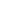 Stručni i znanstveni radovi iz metodike i kvalitete nastave objavljeni u posljednjih pet godina (najviše 5 referenca)Stručni, znanstveni i umjetnički projekti iz područja predmeta koji su se provodili u posljednjih pet godina (najviše 5 referenca)     - od 2000. godine organizator i suorganizator završnih               diplomskih studentskih izložbiSuvoditeljica Art- radionice Podstrana studenta UMASSumentor projekta „Bez naziva“na Splitskom salonu 2013.god. u kojem su sudjelovali studenti UMAS-aU sklopu kojega programa i u kojem je opsegu nositelj stekao metodičko- psihološko-didaktičko -pedagoške kompetencije? PRIZNANJA I NAGRADE PRIZNANJA I NAGRADE Priznanja i nagrade za nastavni i znanstveni rad/umjetnički radTitula, ime i prezime nositeljaDuško ViolićPredmet koji predaje na predloženom studijskom programu Povijest umjetnosti 4OPĆE INFORMACIJE  O NOSITELJUOPĆE INFORMACIJE  O NOSITELJUAdresa Dinka Šimunovića 6, SplitTelefon091/510-6294E-mail adresadusko.violi@gmail.comOsobna web stranica--Godina rođenja1970.Matični broj iz Upisnika znanstvenika276554Znanstveno ili umjetničko zvanje i datum posljednjega izbora Znanstveno-nastavno, umjetničko-nastavno ili nastavno zvanje i datum posljednjega izboraPredavač – 17.02.2014.Područje i polje izbora u znanstveno ili umjetničko zvanje Područje Humanističke znanosti, polje Povijest umjetnosti, grana Povijest i teorija likovnih umjetnosti, arhitekture, urbanizma i vizualnih komunikacijaPODACI O SADAŠNJEM ZAPOSLENJU PODACI O SADAŠNJEM ZAPOSLENJU Ustanova zaposlenjaUmjetnička akademija u SplituDatum zaposlenja01.10.2002.Naziv radnoga mjesta (profesor, istraživač, suradnik i sl.)profesorPodručje rada Povijest umjetnostiFunkcija predavačPODACI O ŠKOLOVANJU – Najviši postignuti stupanj PODACI O ŠKOLOVANJU – Najviši postignuti stupanj Zvanje Profesor likovne kulture – restauratorUstanova  Umjetnička akademija  u SplituMjestoSplitNadnevak 26.11.1999.PODACI O USAVRŠAVANJUPODACI O USAVRŠAVANJUGodina- 2013.Mjesto-  ZagrebUstanova- Filozofski fakultet u ZagrebuPodručje usavršavanja - Upravljanje projektima u AKM institucijamaMATERINSKI I STRANI JEZICIMATERINSKI I STRANI JEZICIMaterinski jezik Hrvatski jezikStrani jezik i poznavanje jezika na ljestvici od 2 (dovoljno) do 5 (izvrsno)Engleski jezik – 4 Strani jezik i poznavanje jezika na  ljestvici od 2 (dovoljno) do 5 (izvrsno)Talijanski jezik – 2Strani jezik i poznavanje jezika na ljestvici od 2 (dovoljno) do 5 (izvrsno)KOMPETENCIJE ZA PREDMET KOMPETENCIJE ZA PREDMET Ranije iskustvo u nositeljstvu sličnih predmeta (navesti naziv predmeta, studijskoga programa na kojem se izvodi/izvodio i razinu studijskoga programa)Kolegij „Umjetnost XVII i XVIII stoljeća“ – Studij Likovne kulture i likovnih umetnosti na Umjetničkoj akademiji u Splitu / preddiplomski studijAutorstvo sveučilišnih/fakultetskih udžbenika iz područja predmeta Stručni, znanstveni i umjetnički radovi objavljeni u posljednjih pet godina iz područja predmeta (najviše 5 referenca)- Brajnov Botić, Doroti; Violić, Duško.
Nekoliko secesijskih vratnica u Kaštelima. Kaštelanski zbornik. 10 (2013) ; 79-90 (članak, znanstveni). - Drvene vratnice u povijesnoj jezgri Dubrovnika. Prostor : znanstveni časopis za arhitekturu i urbanizam. 16 (2009) , 1(35); 40-47 (članak, znanstveni).Stručni i znanstveni radovi iz metodike i kvalitete nastave objavljeni u posljednjih pet godina (najviše 5 referenca)Stručni, znanstveni i umjetnički projekti iz područja predmeta koji su se provodili u posljednjih pet godina (najviše 5 referenca)Suradnik na znanstveno-istraživačkom projektu „Graditeljsko naslijeđe dubrovačkog područja“ (244-2440820-1604)U sklopu kojega programa i u kojem je opsegu nositelj stekao metodičko- psihološko-didaktičko -pedagoške kompetencije? Završen diplomski studij Likovne kulture i likovne umjetnosti i stečeno zvanje Diplomiranog profesora likovne kulture i likovne umjetnosti - restauratoraPRIZNANJA I NAGRADE PRIZNANJA I NAGRADE Priznanja i nagrade za nastavni i znanstveni rad/umjetnički radTitula, ime i prezime nositeljaProfesor emeritus akademski slikar  Jurica KezićPredmet koji predaje na predloženom studijskom programu Suvremeno slikarstvo 1Suvremeno slikarstvo 2OPĆE INFORMACIJE  O NOSITELJUOPĆE INFORMACIJE  O NOSITELJUAdresa Solininska 73Telefon021 213 344 / 091 894 3501E-mail adresaOsobna web stranica  /Godina rođenja17.01.1936Matični broj iz Upisnika znanstvenikaZnanstveno ili umjetničko zvanje i datum posljednjega izbora  Akademski slikar 1975 g. filozofski fakultet u ZadruZnanstveno-nastavno, umjetničko-nastavno ili nastavno zvanje i datum posljednjega izbora 29.11. 2007. U zvanje professor emeritus UMAS.Područje i polje izbora u znanstveno ili umjetničko zvanje Područje umjetnosti, likovna umjetnost, grana slikarstvoPODACI O SADAŠNJEM ZAPOSLENJU PODACI O SADAŠNJEM ZAPOSLENJU Ustanova zaposlenja1989 g. postaje docentom, 1991 g.Fakultet prirodoslovno- matematičkih znanosti i odgojnih područja Sveučilišta u Splitu), 1993 g.izvanrednim,1996 g. redovnim profesorom. Od 2000 g. Redoviti je profesor na Umjetnička akademija Sveučilišta u SplituDatum zaposlenja1989 g.Naziv radnoga mjesta (profesor, istraživač, suradnik i sl.)Professor emeritus/ suradnikPodručje rada slikarstvoFunkcija   /PODACI O ŠKOLOVANJU – Najviši postignuti stupanj PODACI O ŠKOLOVANJU – Najviši postignuti stupanj Zvanje akademski slikarUstanova  Filozofski fakultet u Zadru  MjestoZadarNadnevak 1971.g.PODACI O USAVRŠAVANJUPODACI O USAVRŠAVANJUGodina1957-1958 g. Bolognja studijsko putovanjeVenecija, Ferara 1985 g. ParisMjestoBolognjaUstanovaLikovna akademija BolognjaPodručje usavršavanja SlikarstvoMATERINSKI I STRANI JEZICIMATERINSKI I STRANI JEZICIMaterinski jezik Hrvatski j.Strani jezik i poznavanje jezika na ljestvici od 2 (dovoljno) do 5 (izvrsno)Engleski j., 2Strani jezik i poznavanje jezika na  ljestvici od 2 (dovoljno) do 5 (izvrsno)Talijanski j., 4Strani jezik i poznavanje jezika na ljestvici od 2 (dovoljno) do 5 (izvrsno)KOMPETENCIJE ZA PREDMET KOMPETENCIJE ZA PREDMET Ranije iskustvo u nositeljstvu sličnih predmeta (navesti naziv predmeta, studijskoga programa na kojem se izvodi/izvodio i razinu studijskoga programa)1989- 2000 Fakultet prirodoslovno- matematičkih znanosti i odgojnih područja Sveučilišta u Splitu, predavo sam kolegij Metodika Likovana kultura.Autorstvo sveučilišnih/fakultetskih udžbenika iz područja predmeta Stručni, znanstveni i umjetnički radovi objavljeni u posljednjih pet godina iz područja predmeta (najviše 5 referenca)Stručni i znanstveni radovi iz metodike i kvalitete nastave objavljeni u posljednjih pet godina (najviše 5 referenca)Stručni, znanstveni i umjetnički projekti iz područja predmeta koji su se provodili u posljednjih pet godina (najviše 5 referenca)U sklopu kojega programa i u kojem je opsegu nositelj stekao metodičko- psihološko-didaktičko -pedagoške kompetencije? Likovne umjetnosti završio 1972 g. na Splitskoj Pedagoškoj  akademijiAkademski slikar 1975 g. Filozofski fakultet u ZadruPRIZNANJA I NAGRADE PRIZNANJA I NAGRADE Priznanja i nagrade za nastavni i znanstveni rad/umjetnički rad1997 g. odlikovanje presjednika Republike Hrvatske redom Danice s likom Marka Marulića2006 g. za izniman doprinos u stvaranju, razvoju i afirmaciji naše ustanove Umjetnička akademija SplitOtkupna nagrada galerije umjetnina na splitskom salonuDobitnik je brojnih nagrada za svoji umjetnićki rad.Titula, ime i prezime nositeljaakademski kipar Matko MijićPredmet koji predaje na predloženom studijskom programu suvremeno kiparstvo 1suvremeno kiparstvo 2OPĆE INFORMACIJE  O NOSITELJUOPĆE INFORMACIJE  O NOSITELJUAdresa Budislavićeva 2, TrogirTelefon(091 514 2600E-mail adresamatko.mijic@gmail.comOsobna web stranica  /Godina rođenja1955Matični broj iz Upisnika znanstvenika285554Znanstveno ili umjetničko zvanje i datum posljednjega izbora   2011Znanstveno-nastavno, umjetničko-nastavno ili nastavno zvanje i datum posljednjega izboraredoviti profesor UMAS, 2011.g.Područje i polje izbora u znanstveno ili umjetničko zvanje Područje umjetnosti, likovna umjetnost, grana kiparstvo PODACI O SADAŠNJEM ZAPOSLENJU PODACI O SADAŠNJEM ZAPOSLENJU Ustanova zaposlenjaUmjetnička akademija Sveučilišta u SplituDatum zaposlenja1997.g.Naziv radnoga mjesta (profesor, istraživač, suradnik i sl.)redoviti profesorPodručje rada KiparstvoFunkcija   /PODACI O ŠKOLOVANJU – Najviši postignuti stupanj PODACI O ŠKOLOVANJU – Najviši postignuti stupanj Zvanje akademski kiparUstanova  Fakultetu primijenjenih umjetnosti u Beogradu  MjestoBeogradNadnevak 1981.g.PODACI O USAVRŠAVANJUPODACI O USAVRŠAVANJUGodinaMjestoUstanovaPodručje usavršavanja MATERINSKI I STRANI JEZICIMATERINSKI I STRANI JEZICIMaterinski jezik Hrvatski j.Strani jezik i poznavanje jezika na ljestvici od 2 (dovoljno) do 5 (izvrsno)Engleski j., 2Strani jezik i poznavanje jezika na  ljestvici od 2 (dovoljno) do 5 (izvrsno)Strani jezik i poznavanje jezika na ljestvici od 2 (dovoljno) do 5 (izvrsno)KOMPETENCIJE ZA PREDMET KOMPETENCIJE ZA PREDMET Ranije iskustvo u nositeljstvu sličnih predmeta (navesti naziv predmeta, studijskoga programa na kojem se izvodi/izvodio i razinu studijskoga programa)2004. pri Umjetničkoj akademiji Sveučilišta u Splitu, predavo sam kolegij Kiparstvo/ Likovana kulturaAutorstvo sveučilišnih/fakultetskih udžbenika iz područja predmeta Stručni, znanstveni i umjetnički radovi objavljeni u posljednjih pet godina iz područja predmeta (najviše 5 referenca)Stručni i znanstveni radovi iz metodike i kvalitete nastave objavljeni u posljednjih pet godina (najviše 5 referenca)Stručni, znanstveni i umjetnički projekti iz područja predmeta koji su se provodili u posljednjih pet godina (najviše 5 referenca)U sklopu kojega programa i u kojem je opsegu nositelj stekao metodičko- psihološko-didaktičko -pedagoške kompetencije? PRIZNANJA I NAGRADE PRIZNANJA I NAGRADE Priznanja i nagrade za nastavni i znanstveni rad/umjetnički rad1993 NagradaHrvatskog društva Likovnih umjetnika Split na III. Salonu Sakralne umjetnosti1996 Splitski salon, nagrada za najbolji pojedinačni rad Splitskog salona– skulptura iz ciklusa „Putovanja“1998. odlikovanje presjednika Republike Hrvatske redom Danice s likom Marka Marulića1999. Osobna nagrada grada Trogira za umjetnički doprinos kulturi grada Trogira i Republike HrvatskeTitula, ime i prezime nositeljaDr. sc. Daniela Matetić Poljak, viši predavačPredmet koji predaje na predloženom studijskom programu Povijest umjetnosti 2OPĆE INFORMACIJE  O NOSITELJUOPĆE INFORMACIJE  O NOSITELJUAdresa Palmotićeva 12, SplitTelefon0981659845 ; 021 532728E-mail adresadmateticpoljak@gmail.com ; daniela.matetic-poljak@umas.hrOsobna web stranica-Godina rođenja1967.Matični broj iz Upisnika znanstvenika250770Znanstveno ili umjetničko zvanje i datum posljednjega izbora 2010.Znanstveno-nastavno, umjetničko-nastavno ili nastavno zvanje i datum posljednjega izboraViša predavačicaPodručje i polje izbora u znanstveno ili umjetničko zvanje Područje Humanističkih znanosti, polje Povijest umjetnosti, grana Povijest i teorija likovnih umjetnosti, arhitekture, urbanizma i vizualnih komunikacijaPODACI O SADAŠNJEM ZAPOSLENJU PODACI O SADAŠNJEM ZAPOSLENJU Ustanova zaposlenjaUmjetnička akademija u SplituDatum zaposlenja2006.Naziv radnoga mjesta (profesor, istraživač, suradnik i sl.)ProfesorPodručje rada Povijest umjetnostiFunkcija PODACI O ŠKOLOVANJU – Najviši postignuti stupanj PODACI O ŠKOLOVANJU – Najviši postignuti stupanj Zvanje Dr. sc. Ustanova  Université Aix-Marseille I MjestoAix-en-Provence, FrancuskaNadnevak 04.07.2009.PODACI O USAVRŠAVANJUPODACI O USAVRŠAVANJUGodina2003, 2010, 2011, 2012, 1013, 2014.Mjesto2003. Rim; ostalo po mjesec dana godišnje u Aix-en-ProvenceUstanova2003. Ecole Française de Rome; ostalo IRAA Područje usavršavanja Arheologija i povijest umjetnosti (arhitektonska dekoracija)MATERINSKI I STRANI JEZICIMATERINSKI I STRANI JEZICIMaterinski jezik Hrvatski j.Strani jezik i poznavanje jezika na ljestvici od 2 (dovoljno) do 5 (izvrsno)Francuski  j.(5)Strani jezik i poznavanje jezika na  ljestvici od 2 (dovoljno) do 5 (izvrsno)Engleski j.(5)Strani jezik i poznavanje jezika na ljestvici od 2 (dovoljno) do 5 (izvrsno)Talijanski j.(3)KOMPETENCIJE ZA PREDMET KOMPETENCIJE ZA PREDMET Ranije iskustvo u nositeljstvu sličnih predmeta (navesti naziv predmeta, studijskoga programa na kojem se izvodi/izvodio i razinu studijskoga programa)2007-2010. predaje odsjeku Povijest umjetnosti  Filozofskog fakulteta u Splitu kolegij 'Umjetnost zrelog i kasnog srednjeg vijeka'  na Preddiplomskom studiju; od 2010 na istom odjeku na Diplomskom studiju kolegije „Umjetnost Tetrarhije“ i „Dalmacija i ikona“Autorstvo sveučilišnih/fakultetskih udžbenika iz područja predmeta -Stručni, znanstveni i umjetnički radovi objavljeni u posljednjih pet godina iz područja predmeta (najviše 5 referenca)“Le motif du rinceau people dans le palais de Dioclétien à Split“  Mélanges Lafon, Rome 2014. "Les chapiteaux du Palais de Dioclétien à Split". Zbornik radova s međunarodnog kongresa, Dioklecijan, Tetrarhija i Dioklecijanova palača o 1700. obljetnici postojanja, Split  2009. „Fragmenti pleterne skulpture u crkvi Sv. Marije na Poljudu kod Splita“, Zbornik Tomislava Marasovića, Split 2002."Colored marbles of the Diocletian’s Palace“, zajedno s  K. Marasović, ASMOSIA X, 2014„Upotreba dekorativnog kamena u Dioklecijanovoj palači“, zajedno s  K. Marasović, Histria Antiqua 19/2010.Stručni i znanstveni radovi iz metodike i kvalitete nastave objavljeni u posljednjih pet godina (najviše 5 referenca)Stručni, znanstveni i umjetnički projekti iz područja predmeta koji su se provodili u posljednjih pet godina (najviše 5 referenca)U sklopu kojega programa i u kojem je opsegu nositelj stekao metodičko- psihološko-didaktičko -pedagoške kompetencije? Završen diplomski studij Likovne kulture i likovne umjetnosti i stečeno zvanje Diplomirane profesorice likovne kulture i likovne umjetnosti.PRIZNANJA I NAGRADE PRIZNANJA I NAGRADE Priznanja i nagrade za nastavni i znanstveni rad/umjetnički rad-Titula, ime i prezime nositeljaMr.sc. Katarina HrastePredmet koji predaje na predloženom studijskom programu Engleski jezik 3 i 4, Engleski jezik u konzervaciji-restauraciji 1-4, Engleski praktikum u konzervaciji i restauraciji 1 i 2, Engleski praktikum u slikarstvu 1 i 2OPĆE INFORMACIJE  O NOSITELJUOPĆE INFORMACIJE  O NOSITELJUAdresa Glagoljaška 5, SplitTelefon021 360 717E-mail adresakmhraste@gmail.comOsobna web stranica-Godina rođenja1955.Matični broj iz Upisnika znanstvenika092546Znanstveno ili umjetničko zvanje i datum posljednjega izbora -Znanstveno-nastavno, umjetničko-nastavno ili nastavno zvanje i datum posljednjega izboraviši predavač,  3. listopada 2013.Područje i polje izbora u znanstveno ili umjetničko zvanje humanističke znanosti, filologija (anglistika)PODACI O SADAŠNJEM ZAPOSLENJU PODACI O SADAŠNJEM ZAPOSLENJU Ustanova zaposlenjaUmjetnička akademija Sveučilišta u SplituDatum zaposlenja18. ožujka 1998.Naziv radnoga mjesta (profesor, istraživač, suradnik i sl.)profesor Područje rada engleski jezikFunkcija -PODACI O ŠKOLOVANJU – Najviši postignuti stupanj PODACI O ŠKOLOVANJU – Najviši postignuti stupanj Zvanje magistar humanističkih znanosti iz područja filologije Ustanova  Filozofski fakultet Sveučilišta u Zagrebu MjestoZagreb Nadnevak 13. ožujka 1995.PODACI O USAVRŠAVANJUPODACI O USAVRŠAVANJUGodina1992.MjestoVeneziaUstanovaFondazione Giorgio CiniPodručje usavršavanja filologijaMATERINSKI I STRANI JEZICIMATERINSKI I STRANI JEZICIMaterinski jezik hrvatskiStrani jezik i poznavanje jezika na ljestvici od 2 (dovoljno) do 5 (izvrsno)engleski 5Strani jezik i poznavanje jezika na  ljestvici od 2 (dovoljno) do 5 (izvrsno)talijanski 5Strani jezik i poznavanje jezika na ljestvici od 2 (dovoljno) do 5 (izvrsno)-KOMPETENCIJE ZA PREDMET KOMPETENCIJE ZA PREDMET Ranije iskustvo u nositeljstvu sličnih predmeta (navesti naziv predmeta, studijskoga programa na kojem se izvodi/izvodio i razinu studijskoga programa)izvođenje nastave na studijskim programima (Razredna nastava i Tjelesni odgoj) na Fakultetu prirodoslovno-matematičkih znanosti i odgojnih područja Sveučilišta u Splitu (Engleski jezik, 1. i 2.  godina studija) Autorstvo sveučilišnih/fakultetskih udžbenika iz područja predmeta -Stručni, znanstveni i umjetnički radovi objavljeni u posljednjih pet godina iz područja predmeta (najviše 5 referenca)stručni rad (prijevod): Ive Šimat Banov, Joško Belamarić. Kažimir Hraste. Monografija/Monograph. Split: Brevijar, 2013.znanstveni rad:Katarina Hraste. „'Preludij': D.H. Lawrence i William Wordsworth“. „Mogućnosti“, broj 4-6,  travanj – listopad  2009. Str. 165 – 180.Katarina Hraste. „Tko se boji Lucy Gray: Lawrence i Wordsworth“. „Dubrovnik“, časopis za književnost i znanost, 3/2010. Str. 31-53.Stručni i znanstveni radovi iz metodike i kvalitete nastave objavljeni u posljednjih pet godina (najviše 5 referenca)Prijevod na engleski jezik Dopunskih isprava o studiju  za sve dodiplomske i diplomske studijske programe Likovnog i Glazbenog odjela UMAS-a,  2012.Stručni, znanstveni i umjetnički projekti iz područja predmeta koji su se provodili u posljednjih pet godina (najviše 5 referenca)«Katalog temeljnih pojmova u konzervaciji - restauraciji zidnih slika i mozaika» (šifra pr. 215-0000000-3465, UMAS,  2008. – 2010.U sklopu kojega programa i u kojem je opsegu nositelj stekao metodičko- psihološko-didaktičko -pedagoške kompetencije? redovnog studija na Filozofskom fakultetu u Zagrebu,gdje je stekla zvanje profesora engleskog jezika i književnosti te talijanskog jezika, odslušala je i položila predmete Didaktika, Pedagogija i Psihologija.  PRIZNANJA I NAGRADE PRIZNANJA I NAGRADE Priznanja i nagrade za nastavni i znanstveni rad/umjetnički rad-Titula, ime i prezime nositeljaDipl. Slikar keramičar,Miroslav RadeljakPredmet koji predaje na predloženom studijskom programu Dodiplomski studijKiparski materijali i tehnike 1/I,1/II,2/I,2/II.Diplomski studijMla plastika 1/I i 1/II.OPĆE INFORMACIJE  O NOSITELJUOPĆE INFORMACIJE  O NOSITELJUAdresa Slit, Karamanova 9.Telefon091/8993895E-mail adresamiro.radeljak@gmail.comOsobna web stranicaGodina rođenja29.05.1953.Matični broj iz Upisnika znanstvenikaZnanstveno ili umjetničko zvanje  i datum posljednjega izbora Znanstveno-nastavno, umjetničko-nastavno ili nastavno zvanje i datum posljednjega izboraProfesor  mentor, nastavnik slikarstva i keramike30.kolovoza 2005.Zavod za školstvo Republike HrvatskePodručje i polje izbora u znanstveno ili umjetničko zvanje Predavač u području umjetnosti,polje likovnih umjetnosti,grana slikarstvo,predmet Mala plastika(naslovno zvanje)PODACI O SADAŠNJEM ZAPOSLENJU PODACI O SADAŠNJEM ZAPOSLENJU Ustanova zaposlenjaŠkola likovnih umjetnosti,SlitDatum zaposlenja14.12.1992.Naziv radnoga mjesta (profesor, istraživač, suradnik i sl.)Nastavnik  slikarsko-keramičke grupe predmetaPodručje rada Likovna umjetnostFunkcija PODACI O ŠKOLOVANJU – Najviši postignuti stupanj PODACI O ŠKOLOVANJU – Najviši postignuti stupanj Zvanje Diplomirani slikar-keramičarUstanova  Fakultet primjenjenih umjetnostiMjestoBeogradNadnevak 23.lipnja 1978.PODACI O USAVRŠAVANJUPODACI O USAVRŠAVANJUGodinaMjestoUstanovaPodručje usavršavanja MATERINSKI I STRANI JEZICIMATERINSKI I STRANI JEZICIMaterinski jezik HrvatskiStrani jezik i poznavanje jezika na ljestvici od 2 (dovoljno) do 5 (izvrsno)Strani jezik i poznavanje jezika na  ljestvici od 2 (dovoljno) do 5 (izvrsno)Strani jezik i poznavanje jezika na ljestvici od 2 (dovoljno) do 5 (izvrsno)KOMPETENCIJE ZA PREDMET KOMPETENCIJE ZA PREDMET Ranije iskustvo u nositeljstvu sličnih predmeta (navesti naziv predmeta, studijskoga programa na kojem se izvodi/izvodio i razinu studijskoga programa)Materijali i procesi oblikovanja(ŠLU).Likovno oblikovanje materijala(ŠLU).Crtanje i slikanje(ŠLU).Autorstvo sveučilišnih/fakultetskih udžbenika iz područja predmeta Stručni, znanstveni i umjetnički radovi objavljeni u posljednjih pet godina iz područja predmeta (najviše 5 referenca)Stručni i znanstveni radovi iz metodike i kvalitete nastave objavljeni u posljednjih pet godina (najviše 5 referenca)Stručni, znanstveni i umjetnički projekti iz područja predmeta koji su se provodili u posljednjih pet godina (najviše 5 referenca)2010. Salon Galić-Izložba profesora Škole likovnih umjetnosti.2011.Salon Galić-Izložba profesora Škole likovnih umjetnosti.2010.Permanentna donacijska izložba Škole likovnih umjetnosti poliklinici Medikol u Splitu.U sklopu kojega programa i u kojem je opsegu nositelj stekao metodičko- psihološko-didaktičko -pedagoške kompetencije? PRIZNANJA I NAGRADE PRIZNANJA I NAGRADE Priznanja i nagrade za nastavni i znanstveni rad/umjetnički rad-1978. Nagrada Muzeja primijenjenih umjetnosti u Beogradu.-1996,1997,2001,2003.nagrade za dizajn keramičkih pločica u Modeni-Italija(mentor učenicima)-2004.Prva generacijska nagrada na državnom natjecanju-izložbi u Rijeci (mentor učeniku)-2006.Treća generacijska nagrada na državnom natjecanju u Splitu(mentor učenici)Titula, ime i prezime nositeljaAkademski filmski i tv snimatelj Mirko Pivćević docentPredmet koji predaje na predloženom studijskom programu Fotografija1-4OPĆE INFORMACIJE  O NOSITELJUOPĆE INFORMACIJE  O NOSITELJUAdresa Vukovarska 38Telefon091 220 2246E-mail adresamirko.pivcevic@gmail.comOsobna web stranicaGodina rođenja1975Matični broj iz Upisnika znanstvenikaZnanstveno ili umjetničko zvanje i datum posljednjega izbora docentZnanstveno-nastavno, umjetničko-nastavno ili nastavno zvanje i datum posljednjega izboraPodručje i polje izbora u znanstveno ili umjetničko zvanje UmjetnostPODACI O SADAŠNJEM ZAPOSLENJU PODACI O SADAŠNJEM ZAPOSLENJU Ustanova zaposlenjaUmjetnička akademija u SplituDatum zaposlenja2007Naziv radnoga mjesta (profesor, istraživač, suradnik i sl.)profesorPodručje rada Funkcija PODACI O ŠKOLOVANJU – Najviši postignuti stupanj PODACI O ŠKOLOVANJU – Najviši postignuti stupanj Zvanje Akademski filmski i tv snimateljUstanova  Akademija dramskih umjetnostiMjestoZagrebNadnevak PODACI O USAVRŠAVANJUPODACI O USAVRŠAVANJUGodinaMjestoUstanovaPodručje usavršavanja MATERINSKI I STRANI JEZICIMATERINSKI I STRANI JEZICIMaterinski jezik HrvatskiStrani jezik i poznavanje jezika na ljestvici od 2 (dovoljno) do 5 (izvrsno)Engleski 3Strani jezik i poznavanje jezika na  ljestvici od 2 (dovoljno) do 5 (izvrsno)Strani jezik i poznavanje jezika na ljestvici od 2 (dovoljno) do 5 (izvrsno)KOMPETENCIJE ZA PREDMET KOMPETENCIJE ZA PREDMET Ranije iskustvo u nositeljstvu sličnih predmeta (navesti naziv predmeta, studijskoga programa na kojem se izvodi/izvodio i razinu studijskoga programa)Autorstvo sveučilišnih/fakultetskih udžbenika iz područja predmeta Stručni, znanstveni i umjetnički radovi objavljeni u posljednjih pet godina iz područja predmeta (najviše 5 referenca)Stručni i znanstveni radovi iz metodike i kvalitete nastave objavljeni u posljednjih pet godina (najviše 5 referenca)Stručni, znanstveni i umjetnički projekti iz područja predmeta koji su se provodili u posljednjih pet godina (najviše 5 referenca)Igrani filmovi:- Branko Ivanda :“Lea i Darija”- Stanislav Tomić: “Josef”- Filip Šovagović: “Visoka modna napetost”- Vinko Brešan: “Svećenikova djeca”- Lukas Nola: “Šuti”- Silvije Petranović: “Šegrt Hlapić”- Vinko Moderndorfer: “Inferno”- Kristijan Milić: “Broj 55”U sklopu kojega programa i u kojem je opsegu nositelj stekao metodičko- psihološko-didaktičko -pedagoške kompetencije? PRIZNANJA I NAGRADE PRIZNANJA I NAGRADE Priznanja i nagrade za nastavni i znanstveni rad/umjetnički rad- 8. Dani hrvatskog filma 1999.g.  Nagrada za najbolju kameru u filmovima “Bag” i  “Sretno”- Motovun Film Festival 1999.g. Kodakova nagrada za najbolju kameru u filmu “Sretno”- Pula Film Festival 2001.g. Zlatna arena za kameru u filmu “Sami” Kodakova nagrada za najbolju kameru u filmu “Sami”- Pula Film Festival 2004.g.  Zlatna arena za kameru u filmu “Ta divna splitska noć”- Cottbus Film Festival 2004.g. Specijalna nagrada žirija za iznimno umjetničko dostignuće za kameru u filmu “Ta divna splitska noć”                                               - River Run International Film Festival:Nagrada za najbolju kameru u igranom filmu “Ta divna splitska noć”- Constanca Film Festival: Nagrada za najbolju kameru u filmu “Ta divna splitska noć”- 9. Festival slovenskega filma 2006.g.  Nagrada za najbolju kameru u igranom filmu “Ohcet”- Pula Film Festival 2007.g. Zlatna arena za kameru u filmu “Živi i mrtvi” zajedno s Draganom Markovićem- Pula film festival  Zlatna arena za kameru u filmu “Kenjac”Titula, ime i prezime nositeljaRed.prof. Kažimir HrastePredmet koji predaje na predloženom studijskom programu Kiparstvo III i IVOPĆE INFORMACIJE  O NOSITELJUOPĆE INFORMACIJE  O NOSITELJUAdresa Glagoljaška 5Telefon098 433 632E-mail adresakhraste@gmail.comOsobna web stranicanemamGodina rođenja1954Matični broj iz Upisnika znanstvenika236906Znanstveno ili umjetničko zvanje i datum posljednjega izbora Red.prof (T) 7.II. 2001.Znanstveno-nastavno, umjetničko-nastavno ili nastavno zvanje i datum posljednjega izboraPodručje i polje izbora u znanstveno ili umjetničko zvanje PODACI O SADAŠNJEM ZAPOSLENJU PODACI O SADAŠNJEM ZAPOSLENJU Ustanova zaposlenjaUmjetnička akademija u SplituDatum zaposlenja1.09.1980.Naziv radnoga mjesta (profesor, istraživač, suradnik i sl.)Red.prof.Područje rada umjetničkoFunkcija nastavnikPODACI O ŠKOLOVANJU – Najviši postignuti stupanj PODACI O ŠKOLOVANJU – Najviši postignuti stupanj Zvanje Akademski kiparUstanova  Akademija likovnih umjetnostiMjestoZagrebNadnevak 1978PODACI O USAVRŠAVANJUPODACI O USAVRŠAVANJUGodina1984MjestoLjubljanaUstanovaAkademija za likovno umetnostPodručje usavršavanja Likovne umjetnosti kiparstvoMATERINSKI I STRANI JEZICIMATERINSKI I STRANI JEZICIMaterinski jezik hrvatskiStrani jezik i poznavanje jezika na ljestvici od 2 (dovoljno) do 5 (izvrsno)Taljanski  3Strani jezik i poznavanje jezika na  ljestvici od 2 (dovoljno) do 5 (izvrsno)Strani jezik i poznavanje jezika na ljestvici od 2 (dovoljno) do 5 (izvrsno)KOMPETENCIJE ZA PREDMET KOMPETENCIJE ZA PREDMET Ranije iskustvo u nositeljstvu sličnih predmeta (navesti naziv predmeta, studijskoga programa na kojem se izvodi/izvodio i razinu studijskoga programa)Autorstvo sveučilišnih/fakultetskih udžbenika iz područja predmeta Stručni, znanstveni i umjetnički radovi objavljeni u posljednjih pet godina iz područja predmeta (najviše 5 referenca)2009. Spomenik palim braniteljima u domovinskom ratu u Ploćama2010.Sveučilište u zadru, bista Miroslava Krleže.2011. Spomenik Draženu Petroviću u Šibeniku2011. Galerija-Muzej Lendava, Osam suvremenih hrvatskih umjetnika2012. Monografija Kažimir HrasteStručni i znanstveni radovi iz metodike i kvalitete nastave objavljeni u posljednjih pet godina (najviše 5 referenca)Stručni, znanstveni i umjetnički projekti iz područja predmeta koji su se provodili u posljednjih pet godina (najviše 5 referenca)Kiparska radionica studenata na Bolu,Kiparska radionica u Pučišćima (Brač) Erazmus program,U sklopu kojega programa i u kojem je opsegu nositelj stekao metodičko- psihološko-didaktičko -pedagoške kompetencije? PRIZNANJA I NAGRADE PRIZNANJA I NAGRADE Priznanja i nagrade za nastavni i znanstveni rad/umjetnički radVelika nagrada Splitskog salona, Split 1985, Vjesnikova nagrada «Josip Račić», Zagreb 1989,Godišnja nagrada Splitsko-dalmatinske županije za kulturu, Split,2006.,Odličje Predsjednika Republike Hrvatske  Reda Danice hrvatske s likom Marka Marulića.Odličje Predsjednika Republike Hrvatske Reda Danice hrvatske s likom Katarine Zrinske. Titula, ime i prezime nositeljaAk. kiparica Vlasta ŽanićPredmet koji predaje na predloženom studijskom programu Dodiplomski studijKiparski izrazi u suvremenim medijima 1, 2,Diplomski studijKiparski izrazi u suvremenim medijima 3, 4OPĆE INFORMACIJE  O NOSITELJUOPĆE INFORMACIJE  O NOSITELJUAdresa Gornji Bukovac 135,  10 000 ZagrebTelefon099 2581 121E-mail adresavlastazanic@gmail.comOsobna web stranicaGodina rođenja1966.Matični broj iz Upisnika znanstvenikaZnanstveno ili umjetničko zvanje i datum posljednjega izbora docentica kiparstva, 09. studenog 2010.Znanstveno-nastavno, umjetničko-nastavno ili nastavno zvanje i datum posljednjega izboradocentica kiparstva , 09. studenog 2010.Područje i polje izbora u znanstveno ili umjetničko zvanje Umjetnost, likovna umjetnostPODACI O SADAŠNJEM ZAPOSLENJU PODACI O SADAŠNJEM ZAPOSLENJU Ustanova zaposlenjaUmjetnička akademija u SplituDatum zaposlenja17. ožujka 2010.Naziv radnoga mjesta (profesor, istraživač, suradnik i sl.)ProfesorPodručje rada Suvremeno kiparstvoFunkcija DocentPODACI O ŠKOLOVANJU – Najviši postignuti stupanj PODACI O ŠKOLOVANJU – Najviši postignuti stupanj Zvanje Akademska kiparicaUstanova  Akademija likovnih umjetnostiMjestoZagrebNadnevak 1990.PODACI O USAVRŠAVANJUPODACI O USAVRŠAVANJUGodinaMjestoUstanovaPodručje usavršavanja MATERINSKI I STRANI JEZICIMATERINSKI I STRANI JEZICIMaterinski jezik HrvatskiStrani jezik i poznavanje jezika na ljestvici od 2 (dovoljno) do 5 (izvrsno)Engleski 5Strani jezik i poznavanje jezika na  ljestvici od 2 (dovoljno) do 5 (izvrsno)Francuski 3Strani jezik i poznavanje jezika na ljestvici od 2 (dovoljno) do 5 (izvrsno)KOMPETENCIJE ZA PREDMET KOMPETENCIJE ZA PREDMET Ranije iskustvo u nositeljstvu sličnih predmeta (navesti naziv predmeta, studijskoga programa na kojem se izvodi/izvodio i razinu studijskoga programa)PredavačOblikovanje u kiparskim materijalimaPrediplomski i diplomski studij kiparstvaAutorstvo sveučilišnih/fakultetskih udžbenika iz područja predmeta Stručni, znanstveni i umjetnički radovi objavljeni u posljednjih pet godina iz područja predmeta (najviše 5 referenca)2009. Prijedlog za spomenik sv. Jeronimu-druga nagrada na javnom natječaju grada Splita za spomenik Svetom Jeronimu2010. Happening 'Križanje' nagrađen na 10. Festivalu multimedijske umjetnosti “Vizura aperta”, Momjan2011. Eksperimentalni film 'Krijesnice' prikazan na 22. Danima Hrvatskog filma 2013. 'Triptih' interaktivna audio-vizualna instalacija izložena na48.Zagrebakom salonu, HDLU, Zagreb 2014. 'Recycle bin' happening izveden na izložbi TH-T nagrada@msu.Stručni i znanstveni radovi iz metodike i kvalitete nastave objavljeni u posljednjih pet godina (najviše 5 referenca)Stručni, znanstveni i umjetnički projekti iz područja predmeta koji su se provodili u posljednjih pet godina (najviše 5 referenca)2010. Samostalna izložba 'Ja ti vi mi', Umjetnička galerija Dubrovnik, Dubrovnik2011.Samostalna izložba 'Jedan na jedan' /s R. Efendić/, Galerija umjetnina, Split2011. Samostalna izložba 'Pogled otpora' /s K. Mijatović/, "No" galerija, MSU, Zagreb2013.  'One take' radionica filmova u jednom kadru u sklopu multimedijskpog festivala 'Visura aperta' u Momjanu2013. Samostalna izložba 'Naopako', Cite des Arts, ParizU sklopu kojega programa i u kojem je opsegu nositelj stekao metodičko- psihološko-didaktičko -pedagoške kompetencije? PRIZNANJA I NAGRADE PRIZNANJA I NAGRADE Priznanja i nagrade za nastavni i znanstveni rad/umjetnički rad1991. Nagrada međunarodnog bijenala male plastike, Murska Sobota,  Slovenija1994. Nagrada za mladog umjetnika, 28. Zagrebački salon, Zagreb2001. Prva nagrada Red Bull natječaja za kreativnost, Zagreb 2003. 8. Trijenale hrvatskog kiparstva /jedna od tri jednakovrijedne nagrade/, Gliptoteka HAZU-a, Zagreb2005. Oktavijan, nagrada za najbolji eksperimentalni film na 14. Danima hrvatskog filma, Zagreb Nagrada HDLU-a za najbolju izložbu u 2005. godini2006. Vjesnikova godišnja nagrada za likovnu umjetnost “Josip Račić” 2009. Druga nagrada na javnom natječaju grada Splita za spomenik Sv. Jeronimu 2010. Nagrada na 10. Festivalu multimedijske umjetnosti “Vizura aperta”, MomjanTitula, ime i prezime nositeljaProf.Likovne kulture, Edvin DragičevićPredmet koji predaje na predloženom studijskom programu Preddiplomski studij:Grafika 1Grafika 2Grafika 5Grafika 6Grafika, praktični završni rad za zvanje prvostupnikaGrafika 1- 4  Izborni Kiparstvo/ Slikarstvo  Grafičke tehnike/DVK     Produkcija- grafika Diplomski studij:Grafika 1 Dip.Grafika 2 Dip.Grafika Specijalizacija   Grafika, Praktični diplomski rad  Knjiga -umjetnički objektProdukcija Dip.Grafika 1  Izborni Dip. Kiparstvo/ SlikarstvoOPĆE INFORMACIJE  O NOSITELJUOPĆE INFORMACIJE  O NOSITELJUAdresa Dubrovačka 17Telefon098 688 466E-mail adresaedvin@umas.hrOsobna web stranica/Godina rođenja1968.Matični broj iz Upisnika znanstvenika285565Znanstveno ili umjetničko zvanje i datum posljednjega izbora /Znanstveno-nastavno, umjetničko-nastavno ili nastavno zvanje i datum posljednjega izboraIzvanredni profesor12.09. 2011.Područje i polje izbora u znanstveno ili umjetničko zvanje umjetnost, likovne umjetnosti- GrafikaPODACI O SADAŠNJEM ZAPOSLENJU PODACI O SADAŠNJEM ZAPOSLENJU Ustanova zaposlenjaUmjetnička akademija, Sveučilište u splitu (UMAS)Datum zaposlenja01.06. 2005.Naziv radnoga mjesta (profesor, istraživač, suradnik i sl.)Predstojnik Odsjeka Likovne kulture i likovne umjetnosti-Izvanredni profesorPodručje rada GrafikaFunkcija Predstojnik Odsjeka PODACI O ŠKOLOVANJU – Najviši postignuti stupanj PODACI O ŠKOLOVANJU – Najviši postignuti stupanj Zvanje Prof.Likovne kultureUstanova  Fakultetu prirodoslovno matematičkih znanosti i odgojnih područja- studijska grupa Likovna kulturaMjestoSplitNadnevak 08. 07. 1997.PODACI O USAVRŠAVANJUPODACI O USAVRŠAVANJUGodina/Mjesto/Ustanova/Područje usavršavanja /MATERINSKI I STRANI JEZICIMATERINSKI I STRANI JEZICIMaterinski jezik Hrvatski jezikStrani jezik i poznavanje jezika na ljestvici od 2 (dovoljno) do 5 (izvrsno)Engleski (dobro)Strani jezik i poznavanje jezika na  ljestvici od 2 (dovoljno) do 5 (izvrsno)/ Strani jezik i poznavanje jezika na ljestvici od 2 (dovoljno) do 5 (izvrsno)/KOMPETENCIJE ZA PREDMET KOMPETENCIJE ZA PREDMET Ranije iskustvo u nositeljstvu sličnih predmeta (navesti naziv predmeta, studijskoga programa na kojem se izvodi/izvodio i razinu studijskoga programa)Preddiplomski studij:Grafika 1-6Grafika, praktični završni rad za zvanje prvostupnikaGrafika 1- 4  Izborni Kiparstvo/ Slikarstvo  Grafičke tehnike/DVK     Produkcija- grafika Diplomski studij:Grafika 1 Dip.Grafika 2 Dip.Grafika Specijalizacija   Grafika, Praktični diplomski rad  Knjiga -umjetnički objektProdukcija Dip.Grafika 1  Izborni Dip. Kiparstvo/ SlikarstvoAutorstvo sveučilišnih/fakultetskih udžbenika iz područja predmeta /Stručni, znanstveni i umjetnički radovi objavljeni u posljednjih pet godina iz područja predmeta (najviše 5 referenca)12 samostalnih  izložbi i sudjelovao na 73 skupne izložbe u zemlji i inozemstvu:Samostalne izlozbe:- Zadar, Galerija umjetnina Narodnog muzeja Zadar/ Gradska loža 2010.- Rovinj, Zavičajni muzej grada Rovinja, Galerija Sv.Toma 2013. Skupne izlozbe:  - Liege, Belgija, 8e Biennale Internationale de Gravure Contemporaine, 2011.- Łódź, Poljska, 14th International Triennial of Small Graphic Forms, 2011.- Zagreb, 6. Hrvatski Trijenale Grafike 2012.- Aleksandria, Egipat, 3rd Bibliotheca Alexandrina International Biennale For Miniature Graphics 2013.- Lahti, Finland Miniprint Finland 2014. 8th International Miniprint Triennial 2014.Stručni i znanstveni radovi iz metodike i kvalitete nastave objavljeni u posljednjih pet godina (najviše 5 referenca)/Stručni, znanstveni i umjetnički projekti iz područja predmeta koji su se provodili u posljednjih pet godina (najviše 5 referenca)- Grafička radionica u sklopu XI° ECUME-a, (Recontre des écoles d´art de la méditerranée) , Regionalna umjetnička škola u Batni, Batna, Alžir, 2011.- Počitelj, BiH  Likovna radionica Umjetničkih akademija iz HR i BiH, Počitelj, BiH  2013.- Rezidencijalni program grafičkog centra:  Frans Masereel Centrum,  Kasterlee Belgija,  2014. - Međunarodni grafički projekt “Szymborska“ (akademije iz         Splta, Rima , Zagreba i Olsztyna) u Olsztynu, Poljska, 2014.U sklopu kojega programa i u kojem je opsegu nositelj stekao metodičko- psihološko-didaktičko -pedagoške kompetencije? Studij likovne kulture, kolegiji:Psihologija ,Sociologija,  Pedagogija, Didaktika, Metodika Likovne Umjetnosti , Metodika likovne kulturePRIZNANJA I NAGRADE PRIZNANJA I NAGRADE Priznanja i nagrade za nastavni i znanstveni rad/umjetnički rad- Dobitnik je 1. nagrade na Međunarodnom  bijenalu grafike malog formata ˝Francisco Paco Urondo˝  u Buenos Airesu u Argentini 2011., (1.Bienal Internacional de Grabado, de pequeno formato ˝Francisco Paco Urondo˝ )- Dobitnik je Posebne nagrade na 6. Međunarodnom grafičkom bijenalu, Splitgraphic, u Splitu 2013. godine.- Dobitnik je 2. nagrade na VIII.Međunarodnom  trijenalu grafike malog formata u Vilniusu u Litvi 2013. godine (The 8th International Triennial of Small Graphic FormsVilnius' 2013) - Dobitnik je priznanja žirija (The Honourable Mention)  na 8. Međunarodnom  Trijenalu grafike malog formata u Hyvinkää Art Museum u  Finskoj 2014. godine        ( 8th International Miniprint Triennial - Miniprint Finland 2014.)- Mentorstvo nagrađenog rada- Matej Bosnić, GrafičaRI , Rijeka 2013.Titula, ime i prezime nositeljaIvan KolovratIvan KolovratPredmet koji predaje na predloženom studijskom programu UAS708 Elektronska slika I
UAS808 Elektronska slika II
UAS708 Elektronska slika I
UAS808 Elektronska slika II
OPĆE INFORMACIJE  O NOSITELJUOPĆE INFORMACIJE  O NOSITELJUAdresa Dubrovačka 61, 21000 SplitDubrovačka 61, 21000 SplitTelefon+385 (0)98 910 1997+385 (0)98 910 1997E-mail adresakolovrat@umas.hrkolovrat@umas.hrOsobna web stranica--Godina rođenja1966.1966.Matični broj iz Upisnika znanstvenika312100312100Znanstveno ili umjetničko zvanje i datum posljednjega izbora __Znanstveno-nastavno, umjetničko-nastavno ili nastavno zvanje i datum posljednjega izboraUmjetničko-nastavno zvanje izvanredni profesor 
6. ožujka 2012. godineUmjetničko-nastavno zvanje izvanredni profesor 
6. ožujka 2012. godinePodručje i polje izbora u znanstveno ili umjetničko zvanje Područje umjetnosti, polje likovne umjetnostiPodručje umjetnosti, polje likovne umjetnostiPODACI O SADAŠNJEM ZAPOSLENJU PODACI O SADAŠNJEM ZAPOSLENJU Ustanova zaposlenjaUmjetnička akademija u SplituUmjetnička akademija u SplituDatum zaposlenja01. rujna 2006. godine01. rujna 2006. godineNaziv radnoga mjesta (profesor, istraživač, suradnik i sl.)ProfesorProfesorPodručje rada Predavanja, seminari, mentorski rad, umjetnički radPredavanja, seminari, mentorski rad, umjetnički radFunkcija Član Odbora za unaprjeđenje kvalitete UMAS-aČlan Odbora za unaprjeđenje kvalitete UMAS-aPODACI O ŠKOLOVANJU – Najviši postignuti stupanj PODACI O ŠKOLOVANJU – Najviši postignuti stupanj Zvanje Diplomirani dizajnerDiplomirani dizajnerUstanova  Fakultet primjenjenih znanosti / University of Applied SciencesFakultet primjenjenih znanosti / University of Applied SciencesMjestoWiesbaden, SR NjemačkaWiesbaden, SR NjemačkaNadnevak 1994. godine1994. godinePODACI O USAVRŠAVANJUPODACI O USAVRŠAVANJUGodinaMjestoUstanovaPodručje usavršavanja MATERINSKI I STRANI JEZICIMATERINSKI I STRANI JEZICIMaterinski jezik HrvatskiStrani jezik i poznavanje jezika na ljestvici od 2 (dovoljno) do 5 (izvrsno)Njemački (5)Strani jezik i poznavanje jezika na  ljestvici od 2 (dovoljno) do 5 (izvrsno)Engleski (3)Strani jezik i poznavanje jezika na ljestvici od 2 (dovoljno) do 5 (izvrsno)KOMPETENCIJE ZA PREDMET KOMPETENCIJE ZA PREDMET Ranije iskustvo u nositeljstvu sličnih predmeta (navesti naziv predmeta, studijskoga programa na kojem se izvodi/izvodio i razinu studijskoga programa)Od 1994. do 2004. godine održava i sudjeluje u brojnim medijsko orijentiranim projektima na Fakultetu primjenjenih znanosti u Wiesbadenu, SR Njemačka, (Diplomski studij) s temama iz optimiranja i integracije novih tehnologija u oblikovanju i procesima kreativne produkcije, interaktivnog filma i videa, projektmanagementa i realizacije, fotografije, teorije i tehnologije boje i primjene iste u različitom medijskom kontekstu, i dr. Od 1992. do 2001. godine, održava brojna predavanja i stručne seminare iz medijsko orijentiranih područja kreativne produkcije, fotografije, pokretne slike, teorije i tehnologije boje, projektmanagementa i realizacije u međunarodnim izdavačkim kućama, medijskim i software tvrtkama, na velikim međunarodnim sajmovima i dr.Od 2005. - 2006. godine, radi kao vanjski suradnik na Slikarskom odsjeku Umjetničke akademije Sveučilišta u Splitu na kolegijima Elektronska slika, Fotografija, Teorija i tehnologija boje.
Od 2006. - 2014. godine radi u stalnom radnom odnosu na
Umjetničkoj akademiji u Splitu i nositelj je kolegija:
Preddiplomski studij:
UAD004 Fotografija I
UAD101 Fotografija II
UAS008 Teorija i tehnologija boje IUAS108 Teorija i tehnologija boje II
UAS007 Grafički dizajn I
UAS107 Grafički dizajn II
UAS00E Pismo I
UAS10E Pismo II

Diplomski studij:UAS70B Fotografija I
UAS80B Fotografija IIUAS705 Teorija i tehnologija boje IUAS805 Teorija i tehnologija boje IIUAS708 Elektronska slika I
UAS808 Elektronska slika IIUAS908 Elektronska slika III
UASA08 Elektronska slika IVAutorstvo sveučilišnih/fakultetskih udžbenika iz područja predmeta Stručni, znanstveni i umjetnički radovi objavljeni u posljednjih pet godina iz područja predmeta (najviše 5 referenca)Samostalne izložbe:2011. „Međuslike“, izložba fotografije, Salon Galić, Split(22. rujna - 3. listopada 2011.)

Skupne izložbe:2009. Izložba radova radionice Dar/Geschenk/Gift, Fernmeldeamt Braunschweig (u organizaciji Hochschule für Bildende Künste Braunschweig), Braunschweig, Njemačka 
(18. - 19. studenog 2009.)

2010. „Participacija, nesimulacija“, Stara gradska vijećnica 
(u organizaciji Umjetničke akademije - Sveučilište u Splitu), 
Split (5. - 26. svibnja 2010.)

2011. 37. splitski salon: „Izlágati / Izlàgati (se)“, zbirka radova 
„Iz škafetina“. Skupna izložba uorganizacijiHrvatskeudrugelikovnihumjetnikaSplit. (4. studenoga - 2. prosinca 2011.)

2011. - 2012. Polaroid velikog formata 50x60 cm u više puta nagrađivanom serijalu „KultKalender“, Museum Wiesbaden u Wiesbadenu. „Inspiriere. Motiviere. Polaisiere.“ Skupna izložba
24 Polavisionen in 50 X 60 2012.

2012. „Simultani pejzaži Sredozemlja“, skupna izložba, Salonu Galić, Split. (18. - 25. prosinca 2012.)

2013. „Simultani pejzaži Sredozemlja“, skupna izložba, Centar za kulturu Vela Luka, Korčula. (25. siječnja - 4. veljače 2013.)

2013. 38. splitski salon: „Maštanja – Izmještanja“, projekt „Banke“ Skupna izložba uorganizaciji UMAS-a i HrvatskeudrugelikovnihumjetnikaSplit. (15. studenoga - 15. prosinca 2013.)
Samostalne izložbe:2011. „Međuslike“, izložba fotografije, Salon Galić, Split(22. rujna - 3. listopada 2011.)

Skupne izložbe:2009. Izložba radova radionice Dar/Geschenk/Gift, Fernmeldeamt Braunschweig (u organizaciji Hochschule für Bildende Künste Braunschweig), Braunschweig, Njemačka 
(18. - 19. studenog 2009.)

2010. „Participacija, nesimulacija“, Stara gradska vijećnica 
(u organizaciji Umjetničke akademije - Sveučilište u Splitu), 
Split (5. - 26. svibnja 2010.)

2011. 37. splitski salon: „Izlágati / Izlàgati (se)“, zbirka radova 
„Iz škafetina“. Skupna izložba uorganizacijiHrvatskeudrugelikovnihumjetnikaSplit. (4. studenoga - 2. prosinca 2011.)

2011. - 2012. Polaroid velikog formata 50x60 cm u više puta nagrađivanom serijalu „KultKalender“, Museum Wiesbaden u Wiesbadenu. „Inspiriere. Motiviere. Polaisiere.“ Skupna izložba
24 Polavisionen in 50 X 60 2012.

2012. „Simultani pejzaži Sredozemlja“, skupna izložba, Salonu Galić, Split. (18. - 25. prosinca 2012.)

2013. „Simultani pejzaži Sredozemlja“, skupna izložba, Centar za kulturu Vela Luka, Korčula. (25. siječnja - 4. veljače 2013.)

2013. 38. splitski salon: „Maštanja – Izmještanja“, projekt „Banke“ Skupna izložba uorganizaciji UMAS-a i HrvatskeudrugelikovnihumjetnikaSplit. (15. studenoga - 15. prosinca 2013.)
Stručni i znanstveni radovi iz metodike i kvalitete nastave objavljeni u posljednjih pet godina (najviše 5 referenca)Stručni, znanstveni i umjetnički projekti iz područja predmeta koji su se provodili u posljednjih pet godina (najviše 5 referenca)
2009. Sudjelovao u organizaciji i vođenju međunarodne studentske likovne radionice Dar/Geschenk/Gift u Braunschweigu (Mentori: doc. dr.sc. Blaženka Perica, izv. prof. Viktor Popović, doc. Ivan Kolovrat), 9. - 18. studenog 2009. Projekt realiziran u suradnji Umjetničke akademije Sveučilišta u Splitu, Hochschule für Bildende Künste Braunschweig/Njemačka i École supérieure des beaux-arts de Toulouse/Francuska. Izložba radova realizirana u Fernmeldeamt Braunschweig, Braunschweig/Njemačka, 19. - 26. listopada 2009.

2010. Sudjelovao u organizaciji i vođenju međunarodne studentske likovne radionice Dar/Geschenk/Gift u Splitu (Mentori: red.prof. Gorki Žuvela, doc. dr.sc. Blaženka Perica, izv. prof. Viktor Popović, doc. Ivan Kolovrat), Multimedijalni kulturni centar, Split, 10. - 19. listopada 2009. godine. Projekt realiziran u suradnji Umjetničke akademije Sveučilišta u Splitu i Hochschule für Bildende Künste Braunschweig/Njemačka. Izložba radova realizirana u Multimedijalnom kulturnom centru, Split, 18. - 19. studenog 2009. Projekt je zaključen publiciranjem zajedničkog kataloga projekta 2010. godine.

2010. Sudjelovao u organizaciji i vođenju studentske likovne radionice „Atlantis“ festivala i HWT studio Split i Umjetničke akademije Sveučilišta u Splitu. (Mentori: asist. Sonja Gašperov, doc. Ivan Kolovrat). Split, 4. – 11. kolovoza 2010.

2011. Sudjelovao u organizaciji i postavljanju izložbe studentske radionice Stolica/Zid (Mentori: red.prof. Gorki Žuvela, izv. prof. Emilija Duparova, viši asistent Igor Eškinja, izv. prof. Viktor Popović, doc. Ivan Kolovrat) realizirane u suradnji Umjetničke akademije Sveučilišta u Splitu i s Akademije primijenenih umjetnosti Sveučilišta u Rijeci, Umjetnička akademija Sveučilišta u Splitu, Hrvatska udruga likovnih umjetnika Split - Dioklecijanovi podrumi, Split, 26. veljače -  6. ožujka 2011. godine

2012. Sudjelovao u vođenju studentske likovne radionice na temu arheološkog lokaliteta Vela Spila u Veloj Luci na Korčuli (Mentori: red. prof. Gorki Žuvela, doc. Blaženka Perica, izv. prof. Viktor popović, izv. prof. Ivan Kolovrat), Centar za kulturu Vela Luka, Korčula, 17. – 22. rujna 2012.

2013. Sudjelovao u vođenju studentske likovne radionice/ projekta i postavljanju izložbe na temu „Banke“. Radionica je realizirana u suradnji Umjetničke akademije Sveučilišta u Splitu i Hrvatske udruge likovnih umjetnika Split. Izložba je održana od 15. studenoga - 15. prosinca 2013. u sklopu 38. splitskog salona. Mentori radionice: red. prof. Gorki Žuvela, izv. prof. Ivan Kolovrat. 

2014. Sudjelovao u vođenju studentske likovne radionice i postavljanju izložbe na temu "Pisanje". Radionica je realizirana u suradnji Umjetničke akademije Sveučilišta u Splitu i Akademije primijenenih umjetnosti Sveučilišta u Rijeci. Izložba je održana u ožujku 2014. u Galeriji Muzeja grada Splita i u prostorima Akademije primijenjenih umjetnosti Sveučilišta u Rijeci. Mentori radionice: red. prof. Gorki Žuvela (UMAS), red. prof. Viktor Popović, (UMAS), izv. prof. Ivan Kolovrat (UMAS), red. prof. Emilija Duparova (APU Rijeka), izv. prof. Mauro Stipanov (APU Rijeka), doc. Tomislav Brajnović (APU Rijeka)

2009. Sudjelovao u organizaciji i vođenju međunarodne studentske likovne radionice Dar/Geschenk/Gift u Braunschweigu (Mentori: doc. dr.sc. Blaženka Perica, izv. prof. Viktor Popović, doc. Ivan Kolovrat), 9. - 18. studenog 2009. Projekt realiziran u suradnji Umjetničke akademije Sveučilišta u Splitu, Hochschule für Bildende Künste Braunschweig/Njemačka i École supérieure des beaux-arts de Toulouse/Francuska. Izložba radova realizirana u Fernmeldeamt Braunschweig, Braunschweig/Njemačka, 19. - 26. listopada 2009.

2010. Sudjelovao u organizaciji i vođenju međunarodne studentske likovne radionice Dar/Geschenk/Gift u Splitu (Mentori: red.prof. Gorki Žuvela, doc. dr.sc. Blaženka Perica, izv. prof. Viktor Popović, doc. Ivan Kolovrat), Multimedijalni kulturni centar, Split, 10. - 19. listopada 2009. godine. Projekt realiziran u suradnji Umjetničke akademije Sveučilišta u Splitu i Hochschule für Bildende Künste Braunschweig/Njemačka. Izložba radova realizirana u Multimedijalnom kulturnom centru, Split, 18. - 19. studenog 2009. Projekt je zaključen publiciranjem zajedničkog kataloga projekta 2010. godine.

2010. Sudjelovao u organizaciji i vođenju studentske likovne radionice „Atlantis“ festivala i HWT studio Split i Umjetničke akademije Sveučilišta u Splitu. (Mentori: asist. Sonja Gašperov, doc. Ivan Kolovrat). Split, 4. – 11. kolovoza 2010.

2011. Sudjelovao u organizaciji i postavljanju izložbe studentske radionice Stolica/Zid (Mentori: red.prof. Gorki Žuvela, izv. prof. Emilija Duparova, viši asistent Igor Eškinja, izv. prof. Viktor Popović, doc. Ivan Kolovrat) realizirane u suradnji Umjetničke akademije Sveučilišta u Splitu i s Akademije primijenenih umjetnosti Sveučilišta u Rijeci, Umjetnička akademija Sveučilišta u Splitu, Hrvatska udruga likovnih umjetnika Split - Dioklecijanovi podrumi, Split, 26. veljače -  6. ožujka 2011. godine

2012. Sudjelovao u vođenju studentske likovne radionice na temu arheološkog lokaliteta Vela Spila u Veloj Luci na Korčuli (Mentori: red. prof. Gorki Žuvela, doc. Blaženka Perica, izv. prof. Viktor popović, izv. prof. Ivan Kolovrat), Centar za kulturu Vela Luka, Korčula, 17. – 22. rujna 2012.

2013. Sudjelovao u vođenju studentske likovne radionice/ projekta i postavljanju izložbe na temu „Banke“. Radionica je realizirana u suradnji Umjetničke akademije Sveučilišta u Splitu i Hrvatske udruge likovnih umjetnika Split. Izložba je održana od 15. studenoga - 15. prosinca 2013. u sklopu 38. splitskog salona. Mentori radionice: red. prof. Gorki Žuvela, izv. prof. Ivan Kolovrat. 

2014. Sudjelovao u vođenju studentske likovne radionice i postavljanju izložbe na temu "Pisanje". Radionica je realizirana u suradnji Umjetničke akademije Sveučilišta u Splitu i Akademije primijenenih umjetnosti Sveučilišta u Rijeci. Izložba je održana u ožujku 2014. u Galeriji Muzeja grada Splita i u prostorima Akademije primijenjenih umjetnosti Sveučilišta u Rijeci. Mentori radionice: red. prof. Gorki Žuvela (UMAS), red. prof. Viktor Popović, (UMAS), izv. prof. Ivan Kolovrat (UMAS), red. prof. Emilija Duparova (APU Rijeka), izv. prof. Mauro Stipanov (APU Rijeka), doc. Tomislav Brajnović (APU Rijeka)
U sklopu kojega programa i u kojem je opsegu nositelj stekao metodičko- psihološko-didaktičko -pedagoške kompetencije? PRIZNANJA I NAGRADE PRIZNANJA I NAGRADE Priznanja i nagrade za nastavni i znanstveni rad/umjetnički rad1993. Meuđnarodna izložba i nagrada za kalendar TeamMachWerke Stuttgart1993. Meuđnarodna izložba i skupna nagrada za Polaroid kalendar, Stuttgart
1996. Nagrada američkog dizajn magazina HOW za brošure/poslovne izvještaje Madison Square Boys & Girls Club
2010. Član tima drugonagrađenog rada „Anđelovo ukazanje“, arhitektonski projekt za Spomenik poginulim tišnjanskim vatrogascima u Tisnome
1993. Meuđnarodna izložba i nagrada za kalendar TeamMachWerke Stuttgart1993. Meuđnarodna izložba i skupna nagrada za Polaroid kalendar, Stuttgart
1996. Nagrada američkog dizajn magazina HOW za brošure/poslovne izvještaje Madison Square Boys & Girls Club
2010. Član tima drugonagrađenog rada „Anđelovo ukazanje“, arhitektonski projekt za Spomenik poginulim tišnjanskim vatrogascima u Tisnome
Titula, ime i prezime nositeljaDr. sc. Blaženka PericaPredmet koji predaje na predloženom studijskom programu Suvremena umjetnost I + II + III + IV
Pojam umjetnosti I + II + III + IVOPĆE INFORMACIJE  O NOSITELJUOPĆE INFORMACIJE  O NOSITELJUAdresa Hribarov pr. 10; 10000 ZagrebTelefon091 6679709E-mail adresablazenkaperica@yahoo.deOsobna web stranicaGodina rođenja1962Matični broj iz Upisnika znanstvenika311966Znanstveno ili umjetničko zvanje i datum posljednjega izbora Znanstveno-nastavno, umjetničko-nastavno ili nastavno zvanje i datum posljednjega izboraZnanstveno-nastavno zvanje, docentica, 2014Područje i polje izbora u znanstveno ili umjetničko zvanje Povijest umjetnosti / teorijaPODACI O SADAŠNJEM ZAPOSLENJU PODACI O SADAŠNJEM ZAPOSLENJU Ustanova zaposlenjaUmjetnička akademija u SplituDatum zaposlenja2008.Naziv radnoga mjesta (profesor, istraživač, suradnik i sl.)Stalni zaposlenik u zvanju docenticePodručje rada Predavanja, seminari, terenska nastava, mentorski rad (teorija)Funkcija PODACI O ŠKOLOVANJU – Najviši postignuti stupanj PODACI O ŠKOLOVANJU – Najviši postignuti stupanj Zvanje Dr.sc. (dr. phil.)Ustanova  Universitaet KasselMjestoKassel, NjemačkaNadnevak 2000PODACI O USAVRŠAVANJUPODACI O USAVRŠAVANJUGodina1997.  +  1998.MjestoTexas/Marfa, USA + New York, USAUstanovaCinnati Foundation +  Donald Judd FoundationPodručje usavršavanja Doktorski studijMATERINSKI I STRANI JEZICIMATERINSKI I STRANI JEZICIMaterinski jezik hrvatskiStrani jezik i poznavanje jezika na ljestvici od 2 (dovoljno) do 5 (izvrsno)Njemački – 5 (izvrsno)Strani jezik i poznavanje jezika na  ljestvici od 2 (dovoljno) do 5 (izvrsno)Engleski – 4 (vrlo dobro)Strani jezik i poznavanje jezika na ljestvici od 2 (dovoljno) do 5 (izvrsno)KOMPETENCIJE ZA PREDMET KOMPETENCIJE ZA PREDMET Ranije iskustvo u nositeljstvu sličnih predmeta (navesti naziv predmeta, studijskoga programa na kojem se izvodi/izvodio i razinu studijskoga programa)-	 „Umjetnost danas“
Predavanja (u zvanju docenta, vanjski suradnik) na prijediplomskom i diplomskom studiju na Umjetničkoj akademiji Osijek 2007-2010.-	 „Konteksti suvremene umjetnosti – umjetnost nakon 1945.“ Predavanja (u zvanju docenta, vanjski suradnik na poslijediplomskim / doktorskim studijima na Akademiji likovnih umjetnosti u Zagrebu od 2007-2010.-	Mentorstvo (teorija) na Akademiji likovnih umjetnosti u Zagrebu od 2007 – 2014. (trenutno: 6 kandidata/doktoranda-icaPredavanja na inozemnim sveučilištima-	Hochschule für bildende Künste Braunschweig
Tematska predavanja na njemačkom i engleskom jeziku pod naslovom „Something Special. Piece of Art as a Gift: One Exhibition by Ivan Kožarić / Kunstwerk als Geschenk: Eine Ausstellung von Ivan Kožarić“, prilikom održavanja studentskih radionica u Braunschweigu 11.-19.11. 2009.-	Akademija likovnih umjetnosti Sarajevo + Art Depot ARS AEVI, Sarajevo. Tematsko predavanje „Pogledi odozgo. Aerotehnologija i vizualne umjetnosti“ u prostorima Art Depot ARS AEVI, Sarajevo, 17.4. 2012. za studente Umjetničke akademije Split i studente sarajevske Akademije u okviru organizacije studijskog putovanja / terenske nastave i posjete međunarodnoj zbirci moderne i suvremene umjetnosti ARS AEVISimpoziji-	Međunarodni simpozij / InternationaleKonferenz: 19. DANIFRANJEPETRIĆA - FragenderIdentität / Pitanjaidentiteta;Cres, 19.- 22.09. 2010. u organizaciji Hrvatskog filozofskog društva -	Godišnji simpozij Hrvatskoga filozofskog društva 2010: Pitanje o istini u suvremenoj filozofiji i znanosti, Zagreb, 25.– 27. studenoga 2010. -	Međunarodniskup „Medijacija/ Imperativsudjelovanja” uorganizacijiGoethe-InstitutaKroatien, uzpodrškuMuzejasuvremeneumjetnostiZagreb. Održano u Muzeju suvremene umjetnosti, 13.-15.05. 2010. (BlaženkaPericabilajepozvanakaogost-učesnik u diskusiji)-	Simpozij Filozofija i umjetnost, u organizaciji Hrvatskog filozofskog društva; Zagreb, 1.-3. prosinca 2011.-	Međunarodni simpozij Spaces of Identity in the Performing Sphere, u organizaciji Hrvatskogfilozofskogdruštva održan u Zagrebu 11.- 14. 02. 2010.-	MeđunarodnisimpozijSymmetry: Art&Science - Simposium, CROArtscia 2011, uorganizacijiMuzejasuvremeneumjetnosti, održanouZagrebu, 4. – 7. 5. 2011.-	Blaženka Perica bila je u timu Umjetničke akademije u Splitu prilikom održavanja međunarodnog skupa/simpozija i studentske radionice „Simultani pejzaži Sredozemlja“, Vela Luka, Korčula, 17. – 22. rujan 2012.Autorstvo sveučilišnih/fakultetskih udžbenika iz područja predmeta Stručni, znanstveni i umjetnički radovi objavljeni u posljednjih pet godina iz područja predmeta (najviše 5 referenca)-	„DeanJokanović Toumin“ –monografija (urednica/tekst); DAF, Zagreb, 2009; 305 str. (hrv./engl.)
ISBN: 978-9536 95619-7
Recenzentimonografije: dr. sc. LeonidaKovač (27.02. 2009, na Zakladu HAZU, Zagreb) i prof. Ješa Denegri (11.12. 2009, promocija monografije, Profil, Zagreb)
Osvrti (izbor): Barbara Vujanović (Knjige, Kontura, Zagreb, prosinac 2009; str. 94-95)-	 „Nepodnošljivalakoćadarivanja. Bilješkeodaru” / UnerträglicheLeichtigkeitdesSchenkens”u: katalog/pubilkacija/knjiga (uredništvo); „Dar / Geschenk / Gift” povodomumjetničkihradionicaodržanihuSplitu (10.-20.10. 2009.) i u Braunschweigu (11.-19.11.2009.); Hochschule für Bildende Künste Braunschweig i Umjetnička Akademija u Splitu; Zagreb 2010.; str. 87-90 i 93-97. (hrv./njem./engl.)
ISBN: 978-3-88895-072-8 (Hochschule für Bildende Künste Braunschweig)
ISBN: 978-953-6617-30-2 (Umjetnička akademija u Splitu)Slovnih mjesta: 12.123 = 6,73 kartica autorskog teksta (hrv. tekst) i/ili 14.339 = 7,96 kartica autorskog teksta (njem. tekst)Kategorija: knjiga/katalog (znanstveni rad)-	“Odsutni/ Prisutni” – „Absent / Present“, katalog/knjigauzistoimenuizložbu (tekstovi o: IvoGattin; MarijanJevšovar, JulijeKnifer i EditaSchubert); GalerijaumjetninaSplit/StaragradskavijećnicaSplitiGalerijaKranjčar, Zagreb; listopad 2008. Knjiga, koja predstavlja četiri pozicije novije hrvatske umjetnosti kao ključne u čitljivosti suvremenih zbivanja - napravljena je s namjerom da služi kao umjetničko-nastavni priručnik u nastavi o modernoj i suvremenoj umjetnosti u Hrvatskoj.-	 „Dimenzije humora“ , publikacija/tekst uz istoimenu autorsku izložbu (koncepcija, realizacija, postavi)s 24 umjetnika/umjetnicemladeinajmlađegeneracijeizHrvatske  održanu u GalerijiKazamat, Osijek (16.12. 2011.- 9.1. 2012); Dioklecijanovim podrumima, Split (1.- 22.3. 2012); te u Muzeju suvremene umjetnosti Istre, Pula (u sklopu godišnje manifestacije Tu smo 3, 11.- 23.9. 2012) i u Galeriji Klovićevi dvori, Zagreb (4.- 21.10. 2012). Hrvatsko društvo likovnih umjetnika Osijek; Hrvatska udruga likovnih umjetnika Split; Muzej suvremene umjetnosti Istre (nakladnici); Zagreb, 2011. Broj stranica: tekst str. 3-25 (hrv.)
ISBN:978-953-7740-04-7
Osvrti (izbor): Igor Brešan (Slobodna Dalmacija, 22.03. 2012); Barbara Vujanović (Vijenac br. 472, 4.04. 2012); jp/VLM (Večernji list, 3.10. 2012, str. 35); Jana Peršić/VLM (Večernji list, 09.10. 2012);  Patricia Kiš (Jutarnji list, 12.10. 2012, str. 30); 
Slovnih mjesta: 24.428 = 13, 571 kartica = 0,84 araka autorskog teksta (hrv. tekst)
Kategorija: knjiga, izložbeni projekt (katalog/knjiga/znanstveni rad)-	„XI. trijenale“, tekst/katalog XI. trijenale hrvatskoga kiparstva (Gliptoteka HAZU, 30.06.-12.08. 2012.); Hrvatska Akademija znanosti i umjetnosti – HAZU / Gliptoteka HAZU (nakladnik/recenzent), Zagreb 2012. Broj stranica 168; tekst: str. 9-20. (hrv.)
ISBN: 978-953-154-151-0
Osvrti (izbor):web-straniceGliptotekeiHAZUa.
Slovnih mjesta: 32.414 = 18,00 kartica = 1,12 araka autorskog teksta (hrv. tekst)
Kategorija: knjiga/katalog (pregledno-znanstveni rad)-	 „Maštanja – Izmještanja“ (Fantasizing – Dislocating), u: katalog 38. Splitski salon (s J. Vukmir); autorstvo koncepcije, teksta kataloga, uredništvo i postava izložbe s 126 umjetnika/ca na 22 lokacije (uključujući Supetar/Brač), Split 15.11.-15.12. 2013.
Publikacija: HULU Split; 80 stranica: ISBN: 978-953-7740-06-1-	Recenzije za časopis „Život umjetnosti“ (od 2014.)Stručni i znanstveni radovi iz metodike i kvalitete nastave objavljeni u posljednjih pet godina (najviše 5 referenca)Stručni, znanstveni i umjetnički projekti iz područja predmeta koji su se provodili u posljednjih pet godina (najviše 5 referenca)2009/10.-	Nakon uspostavljanja kontakta s Hochschule für bildende Künste Braunschweig (u suradnji s tamošnjim pročelnikom Odsjeka za teoriju, bivšim mentorom za doktorat prof. Johannesom Böhringerom) - organizacija i koncepcija međunarodne studentske radionice s temom „Dar / Geschenk / Gift”.
Radionica je organizirana od strane Slikarskog odsjeka Umjetničke akademije Split, i Hochschule für Bildende Künste Braunschweig te pozvanim gostima s Akademije za likovne umjetnosti iz Toulusea. Pored radionice i izložbi (10.-20.10. 2009. u Splitu i 11.-19.11.2009. u Braunschweigu) realizirana je i istoimena publikacija (izdana u Zagrebu 2010.), a čija je su-urednica Blaženka Perica kao i autorica teksta: „Nepodnošljiva lakoća darivanja. Bilješke o daru“. Na akademiji u Braunschweigu je Blaženka Perica održala tkđ. i tematsko predavanje na njemačkom i engleskom jeziku pod naslovom „Something Special. Piece of Art as a Gift: One Exhibition by Ivan Kožarić/ Kunstwerk als Geschenk: Eine Ausstellung von Ivan Kožarić“. Prilikom održavanja studentskih radionica u Braunschweigu, zajedno s pročelnikom Slikarskog odsjeka Viktorom Popovićem ostvarila je dogovor s tamošnjom akademijom o pristupu Umjetničke akademije Split u sustav programa Erasmus.2011. -	Kao ko-autorica programa novootvorenog klupsko-izložbenog prostora (Kulturno sklonište minus 3 u Splitu, u okviru čega je priredila izložbu-performance-projekt umjetnice Dragane Sapanjoš) - za studente akademije u Splitu organizirala radionicu-kooperaciju na tom umjetničkom projektu, te održala predavanje i seminar o suvremenom performansu na koje su pozvani i kolege i studenti s Odsjeka za povijest umjetnosti na Filozofskom fakultetu u Splitu. Suradnja sa studentima  je djelomično ostvarena i na umjetničkom projektu Nikole Ukića u istom prostoru 2012.2012.-	Kao autorica koncepcije, kataloga i postava pri realizaciji izložbe „Dimenzije humora“ u Dioklecijanovim podrumima, Split (1.- 22.3. 2012)- angažira suradnju sa studentima s Umjetničke akademije u Splitu i nastoji uspostaviti njihovu povezanost s lokalnim institucijama i hrvatskom scenom u smislu „prakticiranja zanimanja umjetnik“. -	Taj vid povezivanja studenata s izložbenom praksom u institucijama potakao je nadalje suradnju studenata splitske akademije sa studentima Povijesti umjetnosti u Splitu, koja je realizirana 2012. godine koncepcijom ciklusa samostalnih izložbi studenata pod naslovom „Fast Foreward. Utorkom u galeriji” (koncepcija: Božo Majstorović/Vedran Perkov) u Galeriji umjetnina u Splitu pri čemu izlažu studenti akademije, a tekstovima im radove prate studenti povijesti umjetnosti. U tom aktulnom rekonfiguriranju nastave u „prošireno polje suradnje među institucijama teorije i prakse umjetnosti” - Blaženka Perica zajedno s prof. Viktorom Popovićem ima funkciju savjetnice na strani studenata Umjetničke akademije.-	Autorica koncepcije (Idealnost zamisli – Realnost izvedbe), i postava (te članica žirija) XI. Trijenala hrvatskoga kiparstva, čija je autorica koncepcije  nekoliko njenih studenata sudjelovalo je na postavu, a dvoje  studenata sa slikarskoga, te dvoje s kiparskoga  odsjeka splitske akademije su bili i izlagači ovog Trijenala.-	Uvodi novost u nastavi za predmet Pojam umjetnosti je uvođenje segmenta nastave „Čitanje/razumijevanje tekstova“ - radi se o izabranim kraćim tekstovima suvremenih teoetičara/filozofa koje studenti dobivaju na predavanjima u razmaku od po dva tjedna kao „zadatak“ za izlaganja i diskusije u narednim predavanjima.-	Su-organizacija studijskog putovanja / terenska nastava studenata Umjetničke akademije Split ( s prof. D. Jokannović Touminom i prof. Viktorom Popovićem) u Sarajevo u posjet međunarodnoj zbirci moderne i suvremene umjetnosti ARS AEVI i obilazak gradilištu novoplaniranog muzeja Suvremene umjetnosti Sarajevo čiji je idejni projekt arhitekt Renzo Piano. 
Održavanje tematskog predavanja „Pogledi odozgo. Aerotehnologija i vizualne umjetnosti“, u prostorima Art Depot ARS AEVI, Sarajevo, 17.4. 2012. Te tri vođenja/razgovora sa studentima kroz zbirku Ars Aevi pred/o odabranim radovima/umjetnicima.-	Sudjelovanje na međunarodnom seminaru i studentskoj foto-radionici „Simultani pejzaži Sredozemlja“ (17.- 22. rujan 2012; organizacija Kulturnog centra Vela Luka, Korčula i Umjetničke akademije Split, Slikarski odsjek i gosti-studenti s Kiparskog odsjeka). Izložba radova ove studentske radionice održana je u Salonu Galić u Splitu (18. - 25.12. 2012.) i u Centru za kulturu Vela Luka (25.01. – 04.02. 2013). Izdana jepublikacija „Simultani pejzaži Sredozemlja“ s tekstom B. Perice: „Vela Spila: arhivi i pejzaži“, str. 5 – 10.2013/14.-	Savjetnica je na strani UMAS-a u suradnji studenata splitske akademije (zajedno s prof. Viktorom Popovićem) sa studentima Povijesti umjetnosti u Splitu, koja je po prvi puta realizirana 2012. godine koncepcijom ciklusa samostalnih izložbi studenata pod naslovom „Utorkom u galeriji – Fast Foreward” (koncepcija: Božo Majstorović/Vedran Perkov) u Galeriji umjetnina u Splitu pri čemu izlažu studenti akademije, a tekstovima im radove prate studenti povijesti umjetnosti. Ovaj ciklus izložbi proglašen je kulturnim događajem godine u Splitu prema ocjeni žirija glasila Slobodne Dalmacije. Nastavljen je i u ak. god. 2013./14.-	Izlaganje „Performansi i suvremena skulptura“ u organizaciji kulturno-umjetničkog društva Sinj; 11. srpanj 2013., a u suradnji s kiparskom klasom Vlaste Žanić na Umjetničkoj akademiji u Splitu. Ta klasa je tom prigodom izložila svoju godišnju produkciju.-	Kao autorica (s Jankom Vukmir)  koncepcije pod naslovom „Maštanja – Izmještanja“, te kataloga i postava pri realizaciji izložbe 38. Splitskog salona održanog na 22 mjesta u Splitu i izvan njega (uključujući i grad Supetar), 15.11.- 15.12. 2013.- angažira se oko izlaganja i suradnje sa studentima s Umjetničke akademije u Splitu i nastoji uspostaviti njihovu povezanost s lokalnim institucijama i hrvatskom umjetničkom scenom u smislu „prakticiranja zanimanja umjetnik“. Dodijeljeno je pet nagrada, a jedna od tri jednakovrijedne pripala je skupini studenata UMAS-a koji su kao grupni rad realizirali klupski prostor „Bez naziva“ u podrumu zgrade Akademije u Zagrebačkoj ulici 3 koji je ostao u funkciji, s ciljem da ta postane trajna.-	Članica Savjeta/Upravnog odbora Galerije Academia Moderna u Zagrebu (od 2013.)-	Recenzije za časopis „Život umjetnosti“ (od 2014.)U sklopu kojega programa i u kojem je opsegu nositelj stekao metodičko- psihološko-didaktičko -pedagoške kompetencije? Školovanje; predavanja, stručna usavršavanja, simpozijiPRIZNANJA I NAGRADE PRIZNANJA I NAGRADE Priznanja i nagrade za nastavni i znanstveni rad/umjetnički radTitula, ime i prezime nositeljaJadranko Runjić, doc.Predmet koji predaje na predloženom studijskom programu Preddiplomski studij:▪	crtanje akta 1▪	crtanje akta  2▪	Plastična anatomija I (UAK006)▪	Plastična anatomija II (UAS10D)OPĆE INFORMACIJE  O NOSITELJUOPĆE INFORMACIJE  O NOSITELJUAdresa Ivana Rendića 14Telefon099 296 6036E-mail adresajrunjic@yahoo.comOsobna web stranicaGodina rođenja1956.Matični broj iz Upisnika znanstvenikaZnanstveno ili umjetničko zvanje i datum posljednjega izbora Znanstveno-nastavno, umjetničko-nastavno ili nastavno zvanje i datum posljednjega izboraUmjetničko-nastavno zvanje docent
2009. godinePodručje i polje izbora u znanstveno ili umjetničko zvanje Područje umjetnosti, polje likovne umjetnostiPODACI O SADAŠNJEM ZAPOSLENJU PODACI O SADAŠNJEM ZAPOSLENJU Ustanova zaposlenjaUmjetnička akademija u SplituDatum zaposlenja2007. godineNaziv radnoga mjesta (profesor, istraživač, suradnik i sl.)Stalni zaposlenik u zvanju docentPodručje rada Predavanja, seminari, mentorski rad, umjetnički radFunkcija PODACI O ŠKOLOVANJU – Najviši postignuti stupanj PODACI O ŠKOLOVANJU – Najviši postignuti stupanj Zvanje Akademski slikarUstanova  Akademija likovnih umjetnostiMjestoZagrebNadnevak 1980. godinePODACI O USAVRŠAVANJUPODACI O USAVRŠAVANJUGodinaMjestoUstanovaPodručje usavršavanja MATERINSKI I STRANI JEZICIMATERINSKI I STRANI JEZICIMaterinski jezik HrvatskiStrani jezik i poznavanje jezika na ljestvici od 2 (dovoljno) do 5 (izvrsno)Talijanski /2Strani jezik i poznavanje jezika na  ljestvici od 2 (dovoljno) do 5 (izvrsno)Strani jezik i poznavanje jezika na ljestvici od 2 (dovoljno) do 5 (izvrsno)KOMPETENCIJE ZA PREDMET KOMPETENCIJE ZA PREDMET Ranije iskustvo u nositeljstvu sličnih predmeta (navesti naziv predmeta, studijskoga programa na kojem se izvodi/izvodio i razinu studijskoga programa)Umjetnička akademija u Splitu / Preddiplomski studij:PismoCrtanjeAutorstvo sveučilišnih/fakultetskih udžbenika iz područja predmeta Stručni, znanstveni i umjetnički radovi objavljeni u posljednjih pet godina iz područja predmeta (najviše 5 referenca)Samostalne izložbe:2014.  Leksikon, MKC,Split2013. Splitski Salon2011. O potrošnji boje, Galerija umjetnina, Split 2011. Galerija Academia Moderna, Zagreb 2008. Multimedijalni kulturni centar, Split 2008. Galerija Sv. Tome, Rovinj 2008. Muzej grada Šibenika 2006. Galerija umjetnina Split 2001. Galerija Sv. Krševana, Šibenik 2000. Galerija Lođa, Split 2000.Galerija Zlatni ajngel, Varaždin 1999. Salon Galić, Split 1996. Galerija Dešković, Bol 1995. Posljednji pogled na Delft, MGC Gradec, Zagreb 1985. Salon Galić, Split Skupne izložbe (izbor):2011. 51 Annale Poreč2008. Likovna kolonija Rovinj2008. Paso doble, MKC Split 2007. Splitski salon Split2006. Slavonski biennale, Osijek2004. Novi mediji, Split film festival, Galerija umjetnina Split2003.Trijenale hrvatskoga kiparstva Gliptoteka HAZU Zagreb2000.Splitski salon Split1998. 12 autora, Foto klub Split1992. Salon d'automne, Grand Palais, Pariz1986. Mali salon, Muzej grada Trogira1983. Splitski salon, Umjetnički salon1973. Splitski salon, Umjetnički salonStručni i znanstveni radovi iz metodike i kvalitete nastave objavljeni u posljednjih pet godina (najviše 5 referenca)Stručni, znanstveni i umjetnički projekti iz područja predmeta koji su se provodili u posljednjih pet godina (najviše 5 referenca)U sklopu kojega programa i u kojem je opsegu nositelj stekao metodičko- psihološko-didaktičko -pedagoške kompetencije? PRIZNANJA I NAGRADE PRIZNANJA I NAGRADE Priznanja i nagrade za nastavni i znanstveni rad/umjetnički radOsmislio i vodio likovnu radionicu za studente akademija u Varaždinu.2009.   Dobitnik je druge nagrade likovna kolonija Rovinj 2010.   Treća nagrada za spomenik M. Smoji.Titula, ime i prezime nositeljaKatarina Perišić, predavačPredmet koji predaje na predloženom studijskom programu Engleski jezik 1Engleski jezik 2OPĆE INFORMACIJE  O NOSITELJUOPĆE INFORMACIJE  O NOSITELJUAdresa Grljevačka 8, PodstranaTelefon099/563 8930E-mail adresakate296@gmail.comOsobna web stranica-Godina rođenja1984.Matični broj iz Upisnika znanstvenika-Znanstveno ili umjetničko zvanje i datum posljednjega izbora -Znanstveno-nastavno, umjetničko-nastavno ili nastavno zvanje i datum posljednjega izborapredavač, 22.travnja 2014.Područje i polje izbora u znanstveno ili umjetničko zvanje Humanističke znanosti, polje filologija, grana anglistikaPODACI O SADAŠNJEM ZAPOSLENJU PODACI O SADAŠNJEM ZAPOSLENJU Ustanova zaposlenjaSrednja škola ˝Jure Kaštelan˝, OmišDatum zaposlenja29.svibnja 2013.Naziv radnoga mjesta (profesor, istraživač, suradnik i sl.)Profesorica engleskog i talijanskog jezikaPodručje rada engleski i talijanski jezikFunkcija -PODACI O ŠKOLOVANJU – Najviši postignuti stupanj PODACI O ŠKOLOVANJU – Najviši postignuti stupanj Zvanje Profesorica engleskog i talijanskog jezikaUstanova  Filozofski fakultet Sveučilišta u SplituMjestoSplitNadnevak 25.rujna 2008.PODACI O USAVRŠAVANJUPODACI O USAVRŠAVANJUGodina2010. - danasMjestoZagrebUstanovaFilozofski fakultet Sveučilišta u ZagrebuPodručje usavršavanja Poslijediplomski doktorski studij lingvistikeMATERINSKI I STRANI JEZICIMATERINSKI I STRANI JEZICIMaterinski jezik HrvatskiStrani jezik i poznavanje jezika na ljestvici od 2 (dovoljno) do 5 (izvrsno)Engleski (5)Talijanski (5)Španjolski (4)Njemački (3)Strani jezik i poznavanje jezika na  ljestvici od 2 (dovoljno) do 5 (izvrsno)-Strani jezik i poznavanje jezika na ljestvici od 2 (dovoljno) do 5 (izvrsno)-KOMPETENCIJE ZA PREDMET KOMPETENCIJE ZA PREDMET Ranije iskustvo u nositeljstvu sličnih predmeta (navesti naziv predmeta, studijskoga programa na kojem se izvodi/izvodio i razinu studijskoga programa)-Autorstvo sveučilišnih/fakultetskih udžbenika iz područja predmeta -Stručni, znanstveni i umjetnički radovi objavljeni u posljednjih pet godina iz područja predmeta (najviše 5 referenca)Nigoević, Magdalena; Perišić, Katarina. Quando il verbo non è solo un verbo. Strani jezici. 39 (2009), 4; str. 363-376 (izvorni znanstveni članakNigoević, Magdalena; Perišić, Katarina. Who's the bigger (wo)man in Oscar Wilde's ″The Importance of Being Earnest″?. II Facta Universitatis (Series Linguistics and Literature). 10 (2012), 2; str. 125-132 (članak, znanstveni)Stručni i znanstveni radovi iz metodike i kvalitete nastave objavljeni u posljednjih pet godina (najviše 5 referenca)-Stručni, znanstveni i umjetnički projekti iz područja predmeta koji su se provodili u posljednjih pet godina (najviše 5 referenca)-U sklopu kojega programa i u kojem je opsegu nositelj stekao metodičko- psihološko-didaktičko -pedagoške kompetencije? redovnog studija na Filozofskom fakultetu Sveučilišta u Splitu gdje je stekla zvanje profesora engleskog jezika i književnosti te talijanskog jezika i književnosti, odslušala je i položila predmete Didaktika, Pedagogija, Psihologija odgoja i obrazovanja, Sociologija odgoja i obrazovanja te Metodika nastave engleskog i talijanskog jezikaPRIZNANJA I NAGRADE PRIZNANJA I NAGRADE Priznanja i nagrade za nastavni i znanstveni rad/umjetnički rad-Titula, ime i prezime nositeljaViktor PopovićPredmet koji predaje na predloženom studijskom programu Preddiplomski studij:▪	Slikarstvo III▪	Slikarstvo IV▪	Crtanje I▪	Crtanje IIDiplomski studij:▪	Crtanje I▪	Crtanje II▪	Crtanje III▪	Crtanje IVOPĆE INFORMACIJE  O NOSITELJUOPĆE INFORMACIJE  O NOSITELJUAdresa Marina Getaldića 11, 21000 SplitTelefon+385 (0)98 66 81 66E-mail adresaviktor.popovich@gmail.comOsobna web stranicawww.viktorpopovic.comGodina rođenja1972.Matični broj iz Upisnika znanstvenika285580Znanstveno ili umjetničko zvanje i datum posljednjega izbora -Znanstveno-nastavno, umjetničko-nastavno ili nastavno zvanje i datum posljednjega izboraUmjetničko-nastavno zvanje redoviti profesor
22. travanj 2013. godinePodručje i polje izbora u znanstveno ili umjetničko zvanje Područje umjetnosti, polje likovne umjetnostiPODACI O SADAŠNJEM ZAPOSLENJU PODACI O SADAŠNJEM ZAPOSLENJU Ustanova zaposlenjaUmjetnička akademija u SplituDatum zaposlenja01. travanj 2005. godineNaziv radnoga mjesta (profesor, istraživač, suradnik i sl.)ProfesorPodručje rada Predavanja, seminari, mentorski rad, umjetnički radFunkcija Pročelnik Slikarskog odsjekaPODACI O ŠKOLOVANJU – Najviši postignuti stupanj PODACI O ŠKOLOVANJU – Najviši postignuti stupanj Zvanje Akademski slikarUstanova  Akademija likovnih umjetnostiMjestoZagrebNadnevak 1996. godinePODACI O USAVRŠAVANJUPODACI O USAVRŠAVANJUGodina-Mjesto-Ustanova-Područje usavršavanja -MATERINSKI I STRANI JEZICIMATERINSKI I STRANI JEZICIMaterinski jezik HrvatskiStrani jezik i poznavanje jezika na ljestvici od 2 (dovoljno) do 5 (izvrsno)Engleski / 5Strani jezik i poznavanje jezika na  ljestvici od 2 (dovoljno) do 5 (izvrsno)-Strani jezik i poznavanje jezika na ljestvici od 2 (dovoljno) do 5 (izvrsno)-KOMPETENCIJE ZA PREDMET KOMPETENCIJE ZA PREDMET Ranije iskustvo u nositeljstvu sličnih predmeta (navesti naziv predmeta, studijskoga programa na kojem se izvodi/izvodio i razinu studijskoga programa)Umjetnička akademija u Splitu / Preddiplomski studij:▪	Crtanje akta I▪	Crtanje akta II▪	Crtanje akta III▪	Crtanje akta IVAutorstvo sveučilišnih/fakultetskih udžbenika iz područja predmeta -Stručni, znanstveni i umjetnički radovi objavljeni u posljednjih pet godina iz područja predmeta (najviše 5 referenca)Samostalne izložbe (izbor):2013.	Bez naziva, Lauba - kuća za ljude i umjetnost, Zagreb (15. veljače - 28. ožujka 2013.)2011.	Izložbeni paviljon Gradska loža - Galerija umjetnina - Narodni muzej Zadar, Zadar (15. ožujka - 3. travnja 2011.)2011.	Jedan na jedan (s Igor Eškinja), Galerija umjetnina, Split (11. veljače - 9. ožujka 2011.)Skupne izložbe (izbor):2013.	38. splitski salon: Maštanja - Izmještanja, Galerija Muzeja grada Splita (u organizaciji Hrvatske udruge likovnih umjetnika Split),Split (15. studenoga - 8. prosinca 2013.)2012.	Finalisti 2012, Lauba - kuća za ljude i umjetnost, Zagreb (6. prosinca 2012 - 3. veljače 2013.)2012.	XI. trijenale hrvatskog kiparstva: Idealnost koncepta - realnost izvedbe, Gliptoteka - Hrvatska akademija znanosti i umjetnosti, Zagreb (30. lipnja - 12. kolovoza 2012.)2012.	6. hrvatski trijenale grafike: Iluzija u umjetnosti, Meštrovićev paviljon - Hrvatsko društvo likovnih umjetnika Zagreb(u organizaciji Kabineta grafike - Hrvatska akademija znanosti i umjetnosti), Zagreb (5. lipnja - 4. srpnja 2012.)2012.	Upali svjetlo, mrak je, Multimedijalni kulturni centar, Split(16. - 30. svibnja 2012.)2012.	Lighting out for the Territories, Kunsthalle Wien Project Space (u suradnji s Muzejem suvremene umjetnosti Zagreb), Beč, Austrija (15. svibnja - 25. lipnja 2012.)2011.	Dimenzije humora, Galerija Kazamat - Hrvatskodruštvolikovnihumjetnika, Osijek(16. prosinca 2011. - 6. siječnja 2012.)2011.	37. splitski salon: Izlágati / Izlàgati (se), Goli&Bosi Hostel (u organizaciji Hrvatske udruge likovnih umjetnika Split) (4. studenoga - 2. prosinca 2011.)2011.	Nestalni postav Zbirke Filip Trade #1, Lauba - kuća za ljude i umjetnost, Zagreb  (14. lipnja - 21. srpnja 2011.)2011.	4. T-HTnagrada@msu.hr, Muzej suvremene umjetnosti, Zagreb (24. veljače - 27. ožujka 2011.)2010.	Sintart, Muzej suvremene umjetnosti - Kolekcija Richter, Zagreb (4. studenog - 4. prosinca 2010.)2010.	Tu smo 2, Stara tiskara - Muzej suvremene umjetnosti Istre, Pula (14. - 19. rujna 2010.)2010.	www.umas.hr/odjeli/odjel-za-likovne-umjetnosti - Participacija, ne simulacija, Stara gradska vijećnica (u organizaciji Umjetničke akademije - Sveučilište u Splitu), Split (5. - 26. svibnja 2010.)2010.	3. T-HTnagrada@msu.hr, Muzej suvremene umjetnosti, Zagreb (26. veljače. - 30. ožujka 2010.)2009.	Moderna (post) moderna, Galerija umjetnina, Split (17. prosinca 2009. - 16. siječnja 2010.)2009.	Izložba radova radionice Dar/Geschenk/Gift,Fernmeldeamt Braunschweig (u organizaciji Hochschule für Bildende Künste Braunschweig), Braunschweig, Njemačka (18. - 19. studenog 2009.)2009.	36. splitski salon: Skulptura / Ready-made - Rukotvorina - Igračka - Fetiš, Multimedijalni kulturni centar (u organizaciji Hrvatske udruge likovnih umjetnika Split)(14. studenog - 6. prosinca 2009.)2009.	X. trijenale hrvatskog kiparstva, Gliptoteka - Hrvatska akademija znanosti i umjetnosti, Zagreb (20. listopada - 20. prosinca 2009.)2009.	Poglednagrad, GalerijaFonticus (uorganizacijiHrvatskeudrugelikovnihumjetnikaSplit), Grožnjan(8. - 28. kolovoza 2009.)2009.	Stalni postav, Galerija umjetnina, Split (9. svibnja 2009. - )2009.	Visiting(Young Croatian Art Scene), GalerijaMUUi Galerija FAFA (u organizaciji Hrvatskog društva likovnih umjetnika Zagreb), Helsinki, Finska(15. siječnja - 8. veljače 2009.)Stručni i znanstveni radovi iz metodike i kvalitete nastave objavljeni u posljednjih pet godina (najviše 5 referenca)-Stručni, znanstveni i umjetnički projekti iz područja predmeta koji su se provodili u posljednjih pet godina (najviše 5 referenca)2012.	Sudjelovao u vođenju studentske likovne radionice na temu arheološkog lokaliteta Vela Spila u Veloj Luci na Korčuli ( sa red. prof. Gorki Žuvela, doc. Blaženka Perica i izv. prof. Ivan Kolovrat), Centar za kulturu Vela Luka, Korčula, 17. – 22. rujna 2012.2012.	Sudjelovao u organizaciji projekta Fast Forward, serije od deset jednodnevnih studentskih izložbi u Galeriji umjetnina u Splitu (autor: koncepta Božo Majstorović; suautor koncepta Vedran Perkov; mentori i suradnici: dr. sc. Blaženka Perica i Viktor Popović s Umjetničke akademije te Ivana Meštov i dr. sc. Ivana Čapeta Rakić s Filozofskog fakulteta), Galerija umjetnina, Split, lipanj-listopad 2012.2011.	Sudjelovao u organizaciji i postavljanju izložbe studentske radionice Stolica/Zid (sa red.prof. Gorki Žuvela, izv. prof. Emilija Duparova, viši asistent Igor Eškinja) realizirane u suradnji Umjetničke akademije Sveučilišta u Splitu i s Akademije primijenenih umjetnosti Sveučilišta u Rijeci, Umjetnička akademija Sveučilišta u Splitu, Hrvatska udruga likovnih umjetnika Split - Dioklecijanovi podrumi, Split, 26. veljače -  6. ožujka 2011. godine2011.	Sudjelovao u organizaciji studentske radionice Stolica/Zid (sa red.prof. Gorki Žuvela, izv. prof. Emilija Duparova, viši asistent Igor Eškinja). Projekt realiziran u suradnji Umjetničke akademije Sveučilišta u Splitu i s Akademije primijenenih umjetnosti Sveučilišta u Rijeci, Umjetnička akademija Sveučilišta u Splitu, Split, 21. - 26. veljače 2011. godine2010.	Sudjelovao u organizaciji i postavljanju izložbe studentske radionice Nevidljivo/Materijal realizirane u suradnji Umjetničke akademije Sveučilišta u Splitu i s Akademije primijenenih umjetnosti Sveučilišta u Rijeci, Umjetnička akademija Sveučilišta u Splitu, u prostorima Akademije primijenjenih umjetnosti Sveučilišta u Rijeci, Rijeka od 17. - 23. prosinca 2010.2010.	Sudjelovao u organizaciji i vođenju studentske radionice Nevidljivo/Materijal (sa red.prof. Gorki Žuvela, izv. prof. Emilija Duparova, viši asistent Igor Eškinja). Projekt realiziran u suradnji Umjetničke akademije Sveučilišta u Splitu i s Akademije primijenenih umjetnosti Sveučilišta u Rijeci. Akademija primijenjenih umjetnosti Sveučilišta u Rijeci, 13. - 17. prosinca 2010. godine.2010.	Sudjelovao u organizaciji i vođenju međunarodne studentske likovne radionice Dar/Geschenk/Gift u Splitu (sa red.prof. Gorki Žuvela, doc. dr.sc. Blaženka Perica), Multimedijalni kulturni centar, Split, 10. - 19. listopada 2009. godine. Projekt realiziran u suradnji Umjetničke akademije Sveučilišta u Splitu i Hochschule für Bildende Künste Braunschweig/Njemačka. Izložba radova realizirana u Multimedijalnom kulturnom centru, Split, 18. - 19. studenog 2009. Projekt je zaključen publiciranjem zajedničkog kataloga projekta 2010. godine.2009.	Sudjelovao u organizaciji i vođenju međunarodne studentske likovne radionice Dar/Geschenk/Gift u Braunschweigu (sa doc. dr.sc. Blaženka Perica, doc. Ivan Kolovrat), 9. - 18. studenog 2009. Projekt realiziran u suradnji Umjetničke akademije Sveučilišta u Splitu, Hochschule für Bildende Künste Braunschweig/Njemačka i École supérieure des beaux-arts de Toulouse/Francuska. Izložba radova realizirana u Fernmeldeamt Braunschweig, Braunschweig/Njemačka, 19. - 26. listopada 2009.U sklopu kojega programa i u kojem je opsegu nositelj stekao metodičko- psihološko-didaktičko -pedagoške kompetencije? -PRIZNANJA I NAGRADE PRIZNANJA I NAGRADE Priznanja i nagrade za nastavni i znanstveni rad/umjetnički rad2009.	Dobitnik jedne od tri jednakovrijedne nagrade 36. splitskog salona, HrvatskaudrugalikovnihumjetnikaSplit (www.hulu.hr), Split2009.	Dobitnik prve nagrade na Natječaju za izradu idejnog rješenja spomenika don Mihovilu Pavlinoviću na Trgu Mihovila Pavlinovića u Splitu - Raspisivač GradSplit, Split (sa Ana Grgić)2006.	Dobitnik prve nagrade na javnomNatječajuzadizajnsustavasignalizacijekulturnih, turističkihikomercijalnihsadržajaupovijesnojjezgriSplita- Raspisivač Grad Split preko Hrvatskog dizajnerskog društva (sa MirnaGrbac, BrankaJurasiAnaPojatina)2006.	Dobitnik godišnje Nagrade za mladog umjetnika Hrvatskog društva likovnih umjetnika, Zagreb2005.	Dobitnik godišnje Nagrade za suvremenu umjetnost Filip Trade, Zagreb2003.	Dobitnik Velike nagrade VIII. trijenala hrvatskog kiparstva Gliptoteke Hrvatske akademije znanosti i umjetnosti (www.hazu.hr/gliptoteka), ZagrebPrema Europskim standardima i smjernicama za unutarnje osiguravanje kvalitete u visokim učilištima (prema „Standardi i smjernice za osiguranje kvalitete u Europskom prostoru visokog obrazovanja“), na temelju kojih Sveučilište u Splitu utvrđuje postupke upravljanja kvalitetom, predlagatelj studijskoga programa dužan je sastaviti plan postupaka osiguranja kvalitete studijskoga programa.Prema Europskim standardima i smjernicama za unutarnje osiguravanje kvalitete u visokim učilištima (prema „Standardi i smjernice za osiguranje kvalitete u Europskom prostoru visokog obrazovanja“), na temelju kojih Sveučilište u Splitu utvrđuje postupke upravljanja kvalitetom, predlagatelj studijskoga programa dužan je sastaviti plan postupaka osiguranja kvalitete studijskoga programa.Dokumentacija na kojoj se temelji sustav osiguranja kvalitete sastavnice:Dokumentacija na kojoj se temelji sustav osiguranja kvalitete sastavnice:Pravilnik o sustavu osiguranja kvalitete sastavnice (priložiti ako postoji)http://www.umas.hr/wp-content/uploads/2013/05/Pravilnik-o-prosudbi-SOK-UMAS-a.pdfPravilnik o sustavu osiguranja kvalitete sastavnice (priložiti ako postoji)http://www.umas.hr/wp-content/uploads/2013/05/Pravilnik-o-prosudbi-SOK-UMAS-a.pdfPriručnik o sustavu osiguranja kvalitete sastavnice (priložiti ako postoji) http://www.umas.hr/wp-content/uploads/2013/05/PRIRUCNIKkvalitetaUMAS.pdfPriručnik o sustavu osiguranja kvalitete sastavnice (priložiti ako postoji) http://www.umas.hr/wp-content/uploads/2013/05/PRIRUCNIKkvalitetaUMAS.pdfOpis postupaka kojima se vrednuje kvaliteta izvedbe studijskoga programa :za svaki postupak potrebno je opisati metodu (najčešće anketa za studente ili nastavnike, samoevaluacijski upitnik), navesti izvoditelje (sastavnica, sveučilišni ured), način obrade rezultata i informiranja te vremenski plan provedbeukoliko je opisan u nekom priloženom dokumentu, navesti ime dokumenta i članak.Opis postupaka kojima se vrednuje kvaliteta izvedbe studijskoga programa :za svaki postupak potrebno je opisati metodu (najčešće anketa za studente ili nastavnike, samoevaluacijski upitnik), navesti izvoditelje (sastavnica, sveučilišni ured), način obrade rezultata i informiranja te vremenski plan provedbeukoliko je opisan u nekom priloženom dokumentu, navesti ime dokumenta i članak.Vrednovanje rada nastavnika i suradnikaRad nastavnika i suradnika vrednuje se studentskomanketom na kraju semestra. Anketu izvodi UMAS, a obrađuje je Centar za unapređenje kvalitete.Praćenje ocjenjivanja i usklađenosti ocjenjivanja s očekivanim ishodima učenjaPraćenje ocjenjivanja i usklađenosti ocjenjivanja sočekivanim ishodima učenja provoditi će se nakonpohađanja radionica o ishodima učenja.Vrednovanje dostupnosti resursa (prostornih, ljudskih, informacijskih) za proces učenja i poučavanjaUMAS ima veliki broj predavaonica, glazbene kabinete, multimedijalne kabinete, računalni kabinet za studente, knjižnicu i druge radionice za umjetničku i znanstvenu produkciju. Svi su prostori dostupni tijekom radnoga vremena.Nastavnici u znanstveno-nastavnom zvanju su optimalnoraspoređeni prema broju studenata a informacije oprocesu učenja su dostupne na mrežnim stranicama fakulteta i oglasnim pločama. Dostupnost i vrednovanje podrške studentima (mentorstvo, tutorstvo, savjetovanje)Prodekan za nastavu svaki semestar izrađuje detaljni plankonzultacija s nastavnicima. Pravilnikom o radu voditeljastudenata uređeno je mentorstvo i savjetovanje. Praćenje studentske prolaznosti po predmetima i na studiju u cjeliniStudentska referada i ISVU koordinator prate prolaznost popredmetima i na studiju u cjelini te jednom godišnjepodnose izvješće Akademijskom vijeću (Urediti pravilnikomo kvaliteti).Zadovoljstvo studenata programom u cjeliniZadovoljstvo studenata programom u cjelini ispitivat će sejedinstvenom Sveučilišnom anketom.Postupci za dobivanje povratnih  informacija od vanjskih dionika (alumni, poslodavci, tržište rada i ostale relevantne organizacije)Povratne informacije od vanjskih dionika dobivaju se prekoPoslodavaca (muzeji, škole, galerije, itd)Vrednovanje studentske prakse, ako postoji (kratki opis postupaka provođenja i ocjenjivanja te osiguravanje kvalitete)Izvješća mentora o radu studenta, ocjena studenata odstrane mentora.Ostali postupci vrednovanja koje provodi predlagateljMoguće je uvođenje specifičnih anketa za potrebe UMAS-a uSplitu.Opis postupaka informiranja vanjskih dionika o studijskom programu (studenti, poslodavci, alumni)Informacijski paket na mrežnim stranicama, brošura i letako studijskim programima i uvjetima upisa. 